П А С П О Р ТП А С П О Р ТП А С П О Р ТП А С П О Р ТП А С П О Р ТП А С П О Р ТП А С П О Р ТП А С П О Р ТП А С П О Р ТП А С П О Р ТП А С П О Р ТП А С П О Р ТП А С П О Р ТП А С П О Р ТП А С П О Р ТП А С П О Р ТП А С П О Р ТП А С П О Р ТП А С П О Р ТП А С П О Р ТП А С П О Р ТП А С П О Р ТП А С П О Р ТП А С П О Р ТП А С П О Р ТП А С П О Р ТП А С П О Р ТП А С П О Р ТП А С П О Р ТП А С П О Р ТП А С П О Р ТП А С П О Р ТП А С П О Р ТП А С П О Р ТП А С П О Р ТП А С П О Р ТП А С П О Р ТП А С П О Р Трегионального проектарегионального проектарегионального проектарегионального проектарегионального проектарегионального проектарегионального проектарегионального проектарегионального проектарегионального проектарегионального проектарегионального проектарегионального проектарегионального проектарегионального проектарегионального проектарегионального проектарегионального проектарегионального проектарегионального проектарегионального проектарегионального проектарегионального проектарегионального проектарегионального проектарегионального проектарегионального проектарегионального проектарегионального проектарегионального проектарегионального проектарегионального проектарегионального проектарегионального проектарегионального проектарегионального проектарегионального проектарегионального проектаОбеспечение медицинских организаций системы здравоохранения квалифицированными кадрами (Республика Мордовия)Обеспечение медицинских организаций системы здравоохранения квалифицированными кадрами (Республика Мордовия)Обеспечение медицинских организаций системы здравоохранения квалифицированными кадрами (Республика Мордовия)Обеспечение медицинских организаций системы здравоохранения квалифицированными кадрами (Республика Мордовия)Обеспечение медицинских организаций системы здравоохранения квалифицированными кадрами (Республика Мордовия)Обеспечение медицинских организаций системы здравоохранения квалифицированными кадрами (Республика Мордовия)Обеспечение медицинских организаций системы здравоохранения квалифицированными кадрами (Республика Мордовия)Обеспечение медицинских организаций системы здравоохранения квалифицированными кадрами (Республика Мордовия)Обеспечение медицинских организаций системы здравоохранения квалифицированными кадрами (Республика Мордовия)Обеспечение медицинских организаций системы здравоохранения квалифицированными кадрами (Республика Мордовия)Обеспечение медицинских организаций системы здравоохранения квалифицированными кадрами (Республика Мордовия)Обеспечение медицинских организаций системы здравоохранения квалифицированными кадрами (Республика Мордовия)Обеспечение медицинских организаций системы здравоохранения квалифицированными кадрами (Республика Мордовия)Обеспечение медицинских организаций системы здравоохранения квалифицированными кадрами (Республика Мордовия)Обеспечение медицинских организаций системы здравоохранения квалифицированными кадрами (Республика Мордовия)Обеспечение медицинских организаций системы здравоохранения квалифицированными кадрами (Республика Мордовия)Обеспечение медицинских организаций системы здравоохранения квалифицированными кадрами (Республика Мордовия)Обеспечение медицинских организаций системы здравоохранения квалифицированными кадрами (Республика Мордовия)Обеспечение медицинских организаций системы здравоохранения квалифицированными кадрами (Республика Мордовия)Обеспечение медицинских организаций системы здравоохранения квалифицированными кадрами (Республика Мордовия)Обеспечение медицинских организаций системы здравоохранения квалифицированными кадрами (Республика Мордовия)Обеспечение медицинских организаций системы здравоохранения квалифицированными кадрами (Республика Мордовия)Обеспечение медицинских организаций системы здравоохранения квалифицированными кадрами (Республика Мордовия)Обеспечение медицинских организаций системы здравоохранения квалифицированными кадрами (Республика Мордовия)Обеспечение медицинских организаций системы здравоохранения квалифицированными кадрами (Республика Мордовия)Обеспечение медицинских организаций системы здравоохранения квалифицированными кадрами (Республика Мордовия)Обеспечение медицинских организаций системы здравоохранения квалифицированными кадрами (Республика Мордовия)Обеспечение медицинских организаций системы здравоохранения квалифицированными кадрами (Республика Мордовия)Обеспечение медицинских организаций системы здравоохранения квалифицированными кадрами (Республика Мордовия)Обеспечение медицинских организаций системы здравоохранения квалифицированными кадрами (Республика Мордовия)Обеспечение медицинских организаций системы здравоохранения квалифицированными кадрами (Республика Мордовия)Обеспечение медицинских организаций системы здравоохранения квалифицированными кадрами (Республика Мордовия)Обеспечение медицинских организаций системы здравоохранения квалифицированными кадрами (Республика Мордовия)Обеспечение медицинских организаций системы здравоохранения квалифицированными кадрами (Республика Мордовия)Обеспечение медицинских организаций системы здравоохранения квалифицированными кадрами (Республика Мордовия)Обеспечение медицинских организаций системы здравоохранения квалифицированными кадрами (Республика Мордовия)Обеспечение медицинских организаций системы здравоохранения квалифицированными кадрами (Республика Мордовия)Обеспечение медицинских организаций системы здравоохранения квалифицированными кадрами (Республика Мордовия)1. Основные положения1. Основные положения1. Основные положения1. Основные положения1. Основные положения1. Основные положения1. Основные положения1. Основные положения1. Основные положения1. Основные положения1. Основные положения1. Основные положения1. Основные положения1. Основные положения1. Основные положения1. Основные положения1. Основные положения1. Основные положения1. Основные положения1. Основные положения1. Основные положения1. Основные положения1. Основные положения1. Основные положения1. Основные положения1. Основные положения1. Основные положения1. Основные положения1. Основные положения1. Основные положения1. Основные положения1. Основные положения1. Основные положения1. Основные положения1. Основные положения1. Основные положения1. Основные положения1. Основные положенияНаименование федерального проектаНаименование федерального проектаНаименование федерального проектаНаименование федерального проектаНаименование федерального проектаНаименование федерального проектаНаименование федерального проектаНаименование федерального проектаОбеспечение медицинских организаций системы здравоохранения квалифицированными кадрамиОбеспечение медицинских организаций системы здравоохранения квалифицированными кадрамиОбеспечение медицинских организаций системы здравоохранения квалифицированными кадрамиОбеспечение медицинских организаций системы здравоохранения квалифицированными кадрамиОбеспечение медицинских организаций системы здравоохранения квалифицированными кадрамиОбеспечение медицинских организаций системы здравоохранения квалифицированными кадрамиОбеспечение медицинских организаций системы здравоохранения квалифицированными кадрамиОбеспечение медицинских организаций системы здравоохранения квалифицированными кадрамиОбеспечение медицинских организаций системы здравоохранения квалифицированными кадрамиОбеспечение медицинских организаций системы здравоохранения квалифицированными кадрамиОбеспечение медицинских организаций системы здравоохранения квалифицированными кадрамиОбеспечение медицинских организаций системы здравоохранения квалифицированными кадрамиОбеспечение медицинских организаций системы здравоохранения квалифицированными кадрамиОбеспечение медицинских организаций системы здравоохранения квалифицированными кадрамиОбеспечение медицинских организаций системы здравоохранения квалифицированными кадрамиОбеспечение медицинских организаций системы здравоохранения квалифицированными кадрамиОбеспечение медицинских организаций системы здравоохранения квалифицированными кадрамиОбеспечение медицинских организаций системы здравоохранения квалифицированными кадрамиОбеспечение медицинских организаций системы здравоохранения квалифицированными кадрамиОбеспечение медицинских организаций системы здравоохранения квалифицированными кадрамиОбеспечение медицинских организаций системы здравоохранения квалифицированными кадрамиОбеспечение медицинских организаций системы здравоохранения квалифицированными кадрамиОбеспечение медицинских организаций системы здравоохранения квалифицированными кадрамиОбеспечение медицинских организаций системы здравоохранения квалифицированными кадрамиОбеспечение медицинских организаций системы здравоохранения квалифицированными кадрамиОбеспечение медицинских организаций системы здравоохранения квалифицированными кадрамиОбеспечение медицинских организаций системы здравоохранения квалифицированными кадрамиОбеспечение медицинских организаций системы здравоохранения квалифицированными кадрамиОбеспечение медицинских организаций системы здравоохранения квалифицированными кадрамиОбеспечение медицинских организаций системы здравоохранения квалифицированными кадрамиКраткое наименование региональногопроектаКраткое наименование региональногопроектаКраткое наименование региональногопроектаКраткое наименование региональногопроектаКраткое наименование региональногопроектаКраткое наименование региональногопроектаКраткое наименование региональногопроектаКраткое наименование региональногопроектаОбеспечение медицинских организаций системы здравоохранения квалифицированными кадрами (Республика Мордовия)Обеспечение медицинских организаций системы здравоохранения квалифицированными кадрами (Республика Мордовия)Обеспечение медицинских организаций системы здравоохранения квалифицированными кадрами (Республика Мордовия)Обеспечение медицинских организаций системы здравоохранения квалифицированными кадрами (Республика Мордовия)Обеспечение медицинских организаций системы здравоохранения квалифицированными кадрами (Республика Мордовия)Обеспечение медицинских организаций системы здравоохранения квалифицированными кадрами (Республика Мордовия)Обеспечение медицинских организаций системы здравоохранения квалифицированными кадрами (Республика Мордовия)Обеспечение медицинских организаций системы здравоохранения квалифицированными кадрами (Республика Мордовия)Обеспечение медицинских организаций системы здравоохранения квалифицированными кадрами (Республика Мордовия)Обеспечение медицинских организаций системы здравоохранения квалифицированными кадрами (Республика Мордовия)Обеспечение медицинских организаций системы здравоохранения квалифицированными кадрами (Республика Мордовия)Обеспечение медицинских организаций системы здравоохранения квалифицированными кадрами (Республика Мордовия)Обеспечение медицинских организаций системы здравоохранения квалифицированными кадрами (Республика Мордовия)Срок начала иокончания проектаСрок начала иокончания проектаСрок начала иокончания проектаСрок начала иокончания проектаСрок начала иокончания проектаСрок начала иокончания проектаСрок начала иокончания проектаСрок начала иокончания проектаСрок начала иокончания проекта01.01.2019 - 31.12.202401.01.2019 - 31.12.202401.01.2019 - 31.12.202401.01.2019 - 31.12.202401.01.2019 - 31.12.202401.01.2019 - 31.12.202401.01.2019 - 31.12.202401.01.2019 - 31.12.2024Куратор регионального проектаКуратор регионального проектаКуратор регионального проектаКуратор регионального проектаКуратор регионального проектаКуратор регионального проектаКуратор регионального проектаКуратор регионального проектаЛотванова Галина Алексеевна, Заместитель Председателя Правительства Республики МордовияЛотванова Галина Алексеевна, Заместитель Председателя Правительства Республики МордовияЛотванова Галина Алексеевна, Заместитель Председателя Правительства Республики МордовияЛотванова Галина Алексеевна, Заместитель Председателя Правительства Республики МордовияЛотванова Галина Алексеевна, Заместитель Председателя Правительства Республики МордовияЛотванова Галина Алексеевна, Заместитель Председателя Правительства Республики МордовияЛотванова Галина Алексеевна, Заместитель Председателя Правительства Республики МордовияЛотванова Галина Алексеевна, Заместитель Председателя Правительства Республики МордовияЛотванова Галина Алексеевна, Заместитель Председателя Правительства Республики МордовияЛотванова Галина Алексеевна, Заместитель Председателя Правительства Республики МордовияЛотванова Галина Алексеевна, Заместитель Председателя Правительства Республики МордовияЛотванова Галина Алексеевна, Заместитель Председателя Правительства Республики МордовияЛотванова Галина Алексеевна, Заместитель Председателя Правительства Республики МордовияЛотванова Галина Алексеевна, Заместитель Председателя Правительства Республики МордовияЛотванова Галина Алексеевна, Заместитель Председателя Правительства Республики МордовияЛотванова Галина Алексеевна, Заместитель Председателя Правительства Республики МордовияЛотванова Галина Алексеевна, Заместитель Председателя Правительства Республики МордовияЛотванова Галина Алексеевна, Заместитель Председателя Правительства Республики МордовияЛотванова Галина Алексеевна, Заместитель Председателя Правительства Республики МордовияЛотванова Галина Алексеевна, Заместитель Председателя Правительства Республики МордовияЛотванова Галина Алексеевна, Заместитель Председателя Правительства Республики МордовияЛотванова Галина Алексеевна, Заместитель Председателя Правительства Республики МордовияЛотванова Галина Алексеевна, Заместитель Председателя Правительства Республики МордовияЛотванова Галина Алексеевна, Заместитель Председателя Правительства Республики МордовияЛотванова Галина Алексеевна, Заместитель Председателя Правительства Республики МордовияЛотванова Галина Алексеевна, Заместитель Председателя Правительства Республики МордовияЛотванова Галина Алексеевна, Заместитель Председателя Правительства Республики МордовияЛотванова Галина Алексеевна, Заместитель Председателя Правительства Республики МордовияЛотванова Галина Алексеевна, Заместитель Председателя Правительства Республики МордовияЛотванова Галина Алексеевна, Заместитель Председателя Правительства Республики МордовияРуководитель регионального проектаРуководитель регионального проектаРуководитель регионального проектаРуководитель регионального проектаРуководитель регионального проектаРуководитель регионального проектаРуководитель регионального проектаРуководитель регионального проектаМаркин Олег Валентинович, Министр здравоохранения Республики МордовияМаркин Олег Валентинович, Министр здравоохранения Республики МордовияМаркин Олег Валентинович, Министр здравоохранения Республики МордовияМаркин Олег Валентинович, Министр здравоохранения Республики МордовияМаркин Олег Валентинович, Министр здравоохранения Республики МордовияМаркин Олег Валентинович, Министр здравоохранения Республики МордовияМаркин Олег Валентинович, Министр здравоохранения Республики МордовияМаркин Олег Валентинович, Министр здравоохранения Республики МордовияМаркин Олег Валентинович, Министр здравоохранения Республики МордовияМаркин Олег Валентинович, Министр здравоохранения Республики МордовияМаркин Олег Валентинович, Министр здравоохранения Республики МордовияМаркин Олег Валентинович, Министр здравоохранения Республики МордовияМаркин Олег Валентинович, Министр здравоохранения Республики МордовияМаркин Олег Валентинович, Министр здравоохранения Республики МордовияМаркин Олег Валентинович, Министр здравоохранения Республики МордовияМаркин Олег Валентинович, Министр здравоохранения Республики МордовияМаркин Олег Валентинович, Министр здравоохранения Республики МордовияМаркин Олег Валентинович, Министр здравоохранения Республики МордовияМаркин Олег Валентинович, Министр здравоохранения Республики МордовияМаркин Олег Валентинович, Министр здравоохранения Республики МордовияМаркин Олег Валентинович, Министр здравоохранения Республики МордовияМаркин Олег Валентинович, Министр здравоохранения Республики МордовияМаркин Олег Валентинович, Министр здравоохранения Республики МордовияМаркин Олег Валентинович, Министр здравоохранения Республики МордовияМаркин Олег Валентинович, Министр здравоохранения Республики МордовияМаркин Олег Валентинович, Министр здравоохранения Республики МордовияМаркин Олег Валентинович, Министр здравоохранения Республики МордовияМаркин Олег Валентинович, Министр здравоохранения Республики МордовияМаркин Олег Валентинович, Министр здравоохранения Республики МордовияМаркин Олег Валентинович, Министр здравоохранения Республики МордовияАдминистратор регионального проектаАдминистратор регионального проектаАдминистратор регионального проектаАдминистратор регионального проектаАдминистратор регионального проектаАдминистратор регионального проектаАдминистратор регионального проектаАдминистратор регионального проектаСтепанова Елена Александровна, Первый заместитель Министра здравоохранения Республики Мордовия Степанова Елена Александровна, Первый заместитель Министра здравоохранения Республики Мордовия Степанова Елена Александровна, Первый заместитель Министра здравоохранения Республики Мордовия Степанова Елена Александровна, Первый заместитель Министра здравоохранения Республики Мордовия Степанова Елена Александровна, Первый заместитель Министра здравоохранения Республики Мордовия Степанова Елена Александровна, Первый заместитель Министра здравоохранения Республики Мордовия Степанова Елена Александровна, Первый заместитель Министра здравоохранения Республики Мордовия Степанова Елена Александровна, Первый заместитель Министра здравоохранения Республики Мордовия Степанова Елена Александровна, Первый заместитель Министра здравоохранения Республики Мордовия Степанова Елена Александровна, Первый заместитель Министра здравоохранения Республики Мордовия Степанова Елена Александровна, Первый заместитель Министра здравоохранения Республики Мордовия Степанова Елена Александровна, Первый заместитель Министра здравоохранения Республики Мордовия Степанова Елена Александровна, Первый заместитель Министра здравоохранения Республики Мордовия Степанова Елена Александровна, Первый заместитель Министра здравоохранения Республики Мордовия Степанова Елена Александровна, Первый заместитель Министра здравоохранения Республики Мордовия Степанова Елена Александровна, Первый заместитель Министра здравоохранения Республики Мордовия Степанова Елена Александровна, Первый заместитель Министра здравоохранения Республики Мордовия Степанова Елена Александровна, Первый заместитель Министра здравоохранения Республики Мордовия Степанова Елена Александровна, Первый заместитель Министра здравоохранения Республики Мордовия Степанова Елена Александровна, Первый заместитель Министра здравоохранения Республики Мордовия Степанова Елена Александровна, Первый заместитель Министра здравоохранения Республики Мордовия Степанова Елена Александровна, Первый заместитель Министра здравоохранения Республики Мордовия Степанова Елена Александровна, Первый заместитель Министра здравоохранения Республики Мордовия Степанова Елена Александровна, Первый заместитель Министра здравоохранения Республики Мордовия Степанова Елена Александровна, Первый заместитель Министра здравоохранения Республики Мордовия Степанова Елена Александровна, Первый заместитель Министра здравоохранения Республики Мордовия Степанова Елена Александровна, Первый заместитель Министра здравоохранения Республики Мордовия Степанова Елена Александровна, Первый заместитель Министра здравоохранения Республики Мордовия Степанова Елена Александровна, Первый заместитель Министра здравоохранения Республики Мордовия Степанова Елена Александровна, Первый заместитель Министра здравоохранения Республики Мордовия Связь с государственными программами субъекта Российской ФедерацииСвязь с государственными программами субъекта Российской ФедерацииСвязь с государственными программами субъекта Российской ФедерацииСвязь с государственными программами субъекта Российской ФедерацииСвязь с государственными программами субъекта Российской ФедерацииСвязь с государственными программами субъекта Российской ФедерацииСвязь с государственными программами субъекта Российской ФедерацииСвязь с государственными программами субъекта Российской ФедерацииГосударственная программа развития здравоохранения Республики МордовияГосударственная программа развития здравоохранения Республики МордовияГосударственная программа развития здравоохранения Республики МордовияГосударственная программа развития здравоохранения Республики МордовияГосударственная программа развития здравоохранения Республики МордовияГосударственная программа развития здравоохранения Республики МордовияГосударственная программа развития здравоохранения Республики МордовияГосударственная программа развития здравоохранения Республики МордовияГосударственная программа развития здравоохранения Республики МордовияГосударственная программа развития здравоохранения Республики МордовияГосударственная программа развития здравоохранения Республики МордовияГосударственная программа развития здравоохранения Республики МордовияГосударственная программа развития здравоохранения Республики МордовияГосударственная программа развития здравоохранения Республики МордовияГосударственная программа развития здравоохранения Республики МордовияГосударственная программа развития здравоохранения Республики МордовияГосударственная программа развития здравоохранения Республики МордовияГосударственная программа развития здравоохранения Республики МордовияГосударственная программа развития здравоохранения Республики МордовияГосударственная программа развития здравоохранения Республики МордовияГосударственная программа развития здравоохранения Республики МордовияГосударственная программа развития здравоохранения Республики МордовияГосударственная программа развития здравоохранения Республики МордовияГосударственная программа развития здравоохранения Республики МордовияГосударственная программа развития здравоохранения Республики МордовияГосударственная программа развития здравоохранения Республики МордовияГосударственная программа развития здравоохранения Республики МордовияГосударственная программа развития здравоохранения Республики МордовияГосударственная программа развития здравоохранения Республики МордовияГосударственная программа развития здравоохранения Республики Мордовия2222222222222222222222222222222222222200002. Цель и показатели регионального проекта2. Цель и показатели регионального проекта2. Цель и показатели регионального проекта2. Цель и показатели регионального проекта2. Цель и показатели регионального проекта2. Цель и показатели регионального проекта2. Цель и показатели регионального проекта2. Цель и показатели регионального проекта2. Цель и показатели регионального проекта2. Цель и показатели регионального проекта2. Цель и показатели регионального проекта2. Цель и показатели регионального проекта2. Цель и показатели регионального проекта2. Цель и показатели регионального проекта2. Цель и показатели регионального проекта2. Цель и показатели регионального проекта2. Цель и показатели регионального проекта2. Цель и показатели регионального проекта2. Цель и показатели регионального проекта2. Цель и показатели регионального проекта2. Цель и показатели регионального проекта2. Цель и показатели регионального проекта2. Цель и показатели регионального проекта2. Цель и показатели регионального проекта2. Цель и показатели регионального проекта2. Цель и показатели регионального проекта2. Цель и показатели регионального проекта2. Цель и показатели регионального проекта2. Цель и показатели регионального проекта2. Цель и показатели регионального проекта2. Цель и показатели регионального проекта2. Цель и показатели регионального проекта2. Цель и показатели регионального проекта2. Цель и показатели регионального проекта2. Цель и показатели регионального проекта1Ликвидация  кадрового  дефицита  в  медицинских  организациях,оказывающих первичную медико-санитарную помощь (Республика Мордовия)Ликвидация  кадрового  дефицита  в  медицинских  организациях,оказывающих первичную медико-санитарную помощь (Республика Мордовия)Ликвидация  кадрового  дефицита  в  медицинских  организациях,оказывающих первичную медико-санитарную помощь (Республика Мордовия)Ликвидация  кадрового  дефицита  в  медицинских  организациях,оказывающих первичную медико-санитарную помощь (Республика Мордовия)Ликвидация  кадрового  дефицита  в  медицинских  организациях,оказывающих первичную медико-санитарную помощь (Республика Мордовия)Ликвидация  кадрового  дефицита  в  медицинских  организациях,оказывающих первичную медико-санитарную помощь (Республика Мордовия)Ликвидация  кадрового  дефицита  в  медицинских  организациях,оказывающих первичную медико-санитарную помощь (Республика Мордовия)Ликвидация  кадрового  дефицита  в  медицинских  организациях,оказывающих первичную медико-санитарную помощь (Республика Мордовия)Ликвидация  кадрового  дефицита  в  медицинских  организациях,оказывающих первичную медико-санитарную помощь (Республика Мордовия)Ликвидация  кадрового  дефицита  в  медицинских  организациях,оказывающих первичную медико-санитарную помощь (Республика Мордовия)Ликвидация  кадрового  дефицита  в  медицинских  организациях,оказывающих первичную медико-санитарную помощь (Республика Мордовия)Ликвидация  кадрового  дефицита  в  медицинских  организациях,оказывающих первичную медико-санитарную помощь (Республика Мордовия)Ликвидация  кадрового  дефицита  в  медицинских  организациях,оказывающих первичную медико-санитарную помощь (Республика Мордовия)Ликвидация  кадрового  дефицита  в  медицинских  организациях,оказывающих первичную медико-санитарную помощь (Республика Мордовия)Ликвидация  кадрового  дефицита  в  медицинских  организациях,оказывающих первичную медико-санитарную помощь (Республика Мордовия)Ликвидация  кадрового  дефицита  в  медицинских  организациях,оказывающих первичную медико-санитарную помощь (Республика Мордовия)Ликвидация  кадрового  дефицита  в  медицинских  организациях,оказывающих первичную медико-санитарную помощь (Республика Мордовия)Ликвидация  кадрового  дефицита  в  медицинских  организациях,оказывающих первичную медико-санитарную помощь (Республика Мордовия)Ликвидация  кадрового  дефицита  в  медицинских  организациях,оказывающих первичную медико-санитарную помощь (Республика Мордовия)Ликвидация  кадрового  дефицита  в  медицинских  организациях,оказывающих первичную медико-санитарную помощь (Республика Мордовия)Ликвидация  кадрового  дефицита  в  медицинских  организациях,оказывающих первичную медико-санитарную помощь (Республика Мордовия)Ликвидация  кадрового  дефицита  в  медицинских  организациях,оказывающих первичную медико-санитарную помощь (Республика Мордовия)Ликвидация  кадрового  дефицита  в  медицинских  организациях,оказывающих первичную медико-санитарную помощь (Республика Мордовия)Ликвидация  кадрового  дефицита  в  медицинских  организациях,оказывающих первичную медико-санитарную помощь (Республика Мордовия)Ликвидация  кадрового  дефицита  в  медицинских  организациях,оказывающих первичную медико-санитарную помощь (Республика Мордовия)Ликвидация  кадрового  дефицита  в  медицинских  организациях,оказывающих первичную медико-санитарную помощь (Республика Мордовия)Ликвидация  кадрового  дефицита  в  медицинских  организациях,оказывающих первичную медико-санитарную помощь (Республика Мордовия)Ликвидация  кадрового  дефицита  в  медицинских  организациях,оказывающих первичную медико-санитарную помощь (Республика Мордовия)Ликвидация  кадрового  дефицита  в  медицинских  организациях,оказывающих первичную медико-санитарную помощь (Республика Мордовия)Ликвидация  кадрового  дефицита  в  медицинских  организациях,оказывающих первичную медико-санитарную помощь (Республика Мордовия)Ликвидация  кадрового  дефицита  в  медицинских  организациях,оказывающих первичную медико-санитарную помощь (Республика Мордовия)Ликвидация  кадрового  дефицита  в  медицинских  организациях,оказывающих первичную медико-санитарную помощь (Республика Мордовия)Ликвидация  кадрового  дефицита  в  медицинских  организациях,оказывающих первичную медико-санитарную помощь (Республика Мордовия)Ликвидация  кадрового  дефицита  в  медицинских  организациях,оказывающих первичную медико-санитарную помощь (Республика Мордовия)Ликвидация  кадрового  дефицита  в  медицинских  организациях,оказывающих первичную медико-санитарную помощь (Республика Мордовия)Ликвидация  кадрового  дефицита  в  медицинских  организациях,оказывающих первичную медико-санитарную помощь (Республика Мордовия)Ликвидация  кадрового  дефицита  в  медицинских  организациях,оказывающих первичную медико-санитарную помощь (Республика Мордовия)Ликвидация  кадрового  дефицита  в  медицинских  организациях,оказывающих первичную медико-санитарную помощь (Республика Мордовия)№ п/п№ п/пНаименование показателяНаименование показателяНаименование показателяНаименование показателяНаименование показателяНаименование показателяТип показателяТип показателяТип показателяТип показателяБазовое значениеБазовое значениеБазовое значениеБазовое значениеБазовое значениеБазовое значениеБазовое значениеБазовое значениеПериод, годПериод, годПериод, годПериод, годПериод, годПериод, годПериод, годПериод, годПериод, годПериод, годПериод, годПериод, годПериод, годПериод, годПериод, годПериод, годПериод, годПериод, год№ п/п№ п/пНаименование показателяНаименование показателяНаименование показателяНаименование показателяНаименование показателяНаименование показателяТип показателяТип показателяТип показателяТип показателязначениезначениезначениедатадатадатадатадата20192019201920202020202020212021202120222022202220232023202320242024202411222222333344455555666777888999101010111111Укомплектованность медицинских организаций, оказывающих медицинскую помощь в амбулаторных условиях (доля занятых физическими лицами должностей от общего количества должностей в медицинских учреждениях, оказывающих медицинскую помощь в амбулаторных условиях), % нарастающим итогом: средними медицинскими работникамиУкомплектованность медицинских организаций, оказывающих медицинскую помощь в амбулаторных условиях (доля занятых физическими лицами должностей от общего количества должностей в медицинских учреждениях, оказывающих медицинскую помощь в амбулаторных условиях), % нарастающим итогом: средними медицинскими работникамиУкомплектованность медицинских организаций, оказывающих медицинскую помощь в амбулаторных условиях (доля занятых физическими лицами должностей от общего количества должностей в медицинских учреждениях, оказывающих медицинскую помощь в амбулаторных условиях), % нарастающим итогом: средними медицинскими работникамиУкомплектованность медицинских организаций, оказывающих медицинскую помощь в амбулаторных условиях (доля занятых физическими лицами должностей от общего количества должностей в медицинских учреждениях, оказывающих медицинскую помощь в амбулаторных условиях), % нарастающим итогом: средними медицинскими работникамиУкомплектованность медицинских организаций, оказывающих медицинскую помощь в амбулаторных условиях (доля занятых физическими лицами должностей от общего количества должностей в медицинских учреждениях, оказывающих медицинскую помощь в амбулаторных условиях), % нарастающим итогом: средними медицинскими работникамиУкомплектованность медицинских организаций, оказывающих медицинскую помощь в амбулаторных условиях (доля занятых физическими лицами должностей от общего количества должностей в медицинских учреждениях, оказывающих медицинскую помощь в амбулаторных условиях), % нарастающим итогом: средними медицинскими работникамиУкомплектованность медицинских организаций, оказывающих медицинскую помощь в амбулаторных условиях (доля занятых физическими лицами должностей от общего количества должностей в медицинских учреждениях, оказывающих медицинскую помощь в амбулаторных условиях), % нарастающим итогом: средними медицинскими работникамиУкомплектованность медицинских организаций, оказывающих медицинскую помощь в амбулаторных условиях (доля занятых физическими лицами должностей от общего количества должностей в медицинских учреждениях, оказывающих медицинскую помощь в амбулаторных условиях), % нарастающим итогом: средними медицинскими работникамиУкомплектованность медицинских организаций, оказывающих медицинскую помощь в амбулаторных условиях (доля занятых физическими лицами должностей от общего количества должностей в медицинских учреждениях, оказывающих медицинскую помощь в амбулаторных условиях), % нарастающим итогом: средними медицинскими работникамиУкомплектованность медицинских организаций, оказывающих медицинскую помощь в амбулаторных условиях (доля занятых физическими лицами должностей от общего количества должностей в медицинских учреждениях, оказывающих медицинскую помощь в амбулаторных условиях), % нарастающим итогом: средними медицинскими работникамиУкомплектованность медицинских организаций, оказывающих медицинскую помощь в амбулаторных условиях (доля занятых физическими лицами должностей от общего количества должностей в медицинских учреждениях, оказывающих медицинскую помощь в амбулаторных условиях), % нарастающим итогом: средними медицинскими работникамиУкомплектованность медицинских организаций, оказывающих медицинскую помощь в амбулаторных условиях (доля занятых физическими лицами должностей от общего количества должностей в медицинских учреждениях, оказывающих медицинскую помощь в амбулаторных условиях), % нарастающим итогом: средними медицинскими работникамиУкомплектованность медицинских организаций, оказывающих медицинскую помощь в амбулаторных условиях (доля занятых физическими лицами должностей от общего количества должностей в медицинских учреждениях, оказывающих медицинскую помощь в амбулаторных условиях), % нарастающим итогом: средними медицинскими работникамиУкомплектованность медицинских организаций, оказывающих медицинскую помощь в амбулаторных условиях (доля занятых физическими лицами должностей от общего количества должностей в медицинских учреждениях, оказывающих медицинскую помощь в амбулаторных условиях), % нарастающим итогом: средними медицинскими работникамиУкомплектованность медицинских организаций, оказывающих медицинскую помощь в амбулаторных условиях (доля занятых физическими лицами должностей от общего количества должностей в медицинских учреждениях, оказывающих медицинскую помощь в амбулаторных условиях), % нарастающим итогом: средними медицинскими работникамиУкомплектованность медицинских организаций, оказывающих медицинскую помощь в амбулаторных условиях (доля занятых физическими лицами должностей от общего количества должностей в медицинских учреждениях, оказывающих медицинскую помощь в амбулаторных условиях), % нарастающим итогом: средними медицинскими работникамиУкомплектованность медицинских организаций, оказывающих медицинскую помощь в амбулаторных условиях (доля занятых физическими лицами должностей от общего количества должностей в медицинских учреждениях, оказывающих медицинскую помощь в амбулаторных условиях), % нарастающим итогом: средними медицинскими работникамиУкомплектованность медицинских организаций, оказывающих медицинскую помощь в амбулаторных условиях (доля занятых физическими лицами должностей от общего количества должностей в медицинских учреждениях, оказывающих медицинскую помощь в амбулаторных условиях), % нарастающим итогом: средними медицинскими работникамиУкомплектованность медицинских организаций, оказывающих медицинскую помощь в амбулаторных условиях (доля занятых физическими лицами должностей от общего количества должностей в медицинских учреждениях, оказывающих медицинскую помощь в амбулаторных условиях), % нарастающим итогом: средними медицинскими работникамиУкомплектованность медицинских организаций, оказывающих медицинскую помощь в амбулаторных условиях (доля занятых физическими лицами должностей от общего количества должностей в медицинских учреждениях, оказывающих медицинскую помощь в амбулаторных условиях), % нарастающим итогом: средними медицинскими работникамиУкомплектованность медицинских организаций, оказывающих медицинскую помощь в амбулаторных условиях (доля занятых физическими лицами должностей от общего количества должностей в медицинских учреждениях, оказывающих медицинскую помощь в амбулаторных условиях), % нарастающим итогом: средними медицинскими работникамиУкомплектованность медицинских организаций, оказывающих медицинскую помощь в амбулаторных условиях (доля занятых физическими лицами должностей от общего количества должностей в медицинских учреждениях, оказывающих медицинскую помощь в амбулаторных условиях), % нарастающим итогом: средними медицинскими работникамиУкомплектованность медицинских организаций, оказывающих медицинскую помощь в амбулаторных условиях (доля занятых физическими лицами должностей от общего количества должностей в медицинских учреждениях, оказывающих медицинскую помощь в амбулаторных условиях), % нарастающим итогом: средними медицинскими работникамиУкомплектованность медицинских организаций, оказывающих медицинскую помощь в амбулаторных условиях (доля занятых физическими лицами должностей от общего количества должностей в медицинских учреждениях, оказывающих медицинскую помощь в амбулаторных условиях), % нарастающим итогом: средними медицинскими работникамиУкомплектованность медицинских организаций, оказывающих медицинскую помощь в амбулаторных условиях (доля занятых физическими лицами должностей от общего количества должностей в медицинских учреждениях, оказывающих медицинскую помощь в амбулаторных условиях), % нарастающим итогом: средними медицинскими работникамиУкомплектованность медицинских организаций, оказывающих медицинскую помощь в амбулаторных условиях (доля занятых физическими лицами должностей от общего количества должностей в медицинских учреждениях, оказывающих медицинскую помощь в амбулаторных условиях), % нарастающим итогом: средними медицинскими работникамиУкомплектованность медицинских организаций, оказывающих медицинскую помощь в амбулаторных условиях (доля занятых физическими лицами должностей от общего количества должностей в медицинских учреждениях, оказывающих медицинскую помощь в амбулаторных условиях), % нарастающим итогом: средними медицинскими работникамиУкомплектованность медицинских организаций, оказывающих медицинскую помощь в амбулаторных условиях (доля занятых физическими лицами должностей от общего количества должностей в медицинских учреждениях, оказывающих медицинскую помощь в амбулаторных условиях), % нарастающим итогом: средними медицинскими работникамиУкомплектованность медицинских организаций, оказывающих медицинскую помощь в амбулаторных условиях (доля занятых физическими лицами должностей от общего количества должностей в медицинских учреждениях, оказывающих медицинскую помощь в амбулаторных условиях), % нарастающим итогом: средними медицинскими работникамиУкомплектованность медицинских организаций, оказывающих медицинскую помощь в амбулаторных условиях (доля занятых физическими лицами должностей от общего количества должностей в медицинских учреждениях, оказывающих медицинскую помощь в амбулаторных условиях), % нарастающим итогом: средними медицинскими работникамиУкомплектованность медицинских организаций, оказывающих медицинскую помощь в амбулаторных условиях (доля занятых физическими лицами должностей от общего количества должностей в медицинских учреждениях, оказывающих медицинскую помощь в амбулаторных условиях), % нарастающим итогом: средними медицинскими работникамиУкомплектованность медицинских организаций, оказывающих медицинскую помощь в амбулаторных условиях (доля занятых физическими лицами должностей от общего количества должностей в медицинских учреждениях, оказывающих медицинскую помощь в амбулаторных условиях), % нарастающим итогом: средними медицинскими работникамиУкомплектованность медицинских организаций, оказывающих медицинскую помощь в амбулаторных условиях (доля занятых физическими лицами должностей от общего количества должностей в медицинских учреждениях, оказывающих медицинскую помощь в амбулаторных условиях), % нарастающим итогом: средними медицинскими работникамиУкомплектованность медицинских организаций, оказывающих медицинскую помощь в амбулаторных условиях (доля занятых физическими лицами должностей от общего количества должностей в медицинских учреждениях, оказывающих медицинскую помощь в амбулаторных условиях), % нарастающим итогом: средними медицинскими работникамиУкомплектованность медицинских организаций, оказывающих медицинскую помощь в амбулаторных условиях (доля занятых физическими лицами должностей от общего количества должностей в медицинских учреждениях, оказывающих медицинскую помощь в амбулаторных условиях), % нарастающим итогом: средними медицинскими работникамиУкомплектованность медицинских организаций, оказывающих медицинскую помощь в амбулаторных условиях (доля занятых физическими лицами должностей от общего количества должностей в медицинских учреждениях, оказывающих медицинскую помощь в амбулаторных условиях), % нарастающим итогом: средними медицинскими работникамиУкомплектованность медицинских организаций, оказывающих медицинскую помощь в амбулаторных условиях (доля занятых физическими лицами должностей от общего количества должностей в медицинских учреждениях, оказывающих медицинскую помощь в амбулаторных условиях), % нарастающим итогом: средними медицинскими работникамиУкомплектованность медицинских организаций, оказывающих медицинскую помощь в амбулаторных условиях (доля занятых физическими лицами должностей от общего количества должностей в медицинских учреждениях, оказывающих медицинскую помощь в амбулаторных условиях), % нарастающим итогом: средними медицинскими работниками1.11.1Укомплектованность должностей среднего медицинского персонала в подразделениях, оказывающих медицинскую помощь в амбулаторных условиях (физическими лицами при коэффициенте совместительства 1,2), %, ПРОЦУкомплектованность должностей среднего медицинского персонала в подразделениях, оказывающих медицинскую помощь в амбулаторных условиях (физическими лицами при коэффициенте совместительства 1,2), %, ПРОЦУкомплектованность должностей среднего медицинского персонала в подразделениях, оказывающих медицинскую помощь в амбулаторных условиях (физическими лицами при коэффициенте совместительства 1,2), %, ПРОЦУкомплектованность должностей среднего медицинского персонала в подразделениях, оказывающих медицинскую помощь в амбулаторных условиях (физическими лицами при коэффициенте совместительства 1,2), %, ПРОЦУкомплектованность должностей среднего медицинского персонала в подразделениях, оказывающих медицинскую помощь в амбулаторных условиях (физическими лицами при коэффициенте совместительства 1,2), %, ПРОЦУкомплектованность должностей среднего медицинского персонала в подразделениях, оказывающих медицинскую помощь в амбулаторных условиях (физическими лицами при коэффициенте совместительства 1,2), %, ПРОЦОсновной показательОсновной показательОсновной показательОсновной показатель81,500081,500081,500031.12.201731.12.201731.12.201731.12.201731.12.201783,100083,100083,100084,500084,500084,500087,100087,100087,100091,200091,200091,200095,700095,700095,7000100,0000100,0000100,0000Укомплектованность медицинских организаций, оказывающих медицинскую помощь в амбулаторных условиях (доля занятых физическими лицами должностей от общего количества должностей в медицинских учреждениях, оказывающих медицинскую помощь в амбулаторных условиях), % нарастающим итогом: врачамиУкомплектованность медицинских организаций, оказывающих медицинскую помощь в амбулаторных условиях (доля занятых физическими лицами должностей от общего количества должностей в медицинских учреждениях, оказывающих медицинскую помощь в амбулаторных условиях), % нарастающим итогом: врачамиУкомплектованность медицинских организаций, оказывающих медицинскую помощь в амбулаторных условиях (доля занятых физическими лицами должностей от общего количества должностей в медицинских учреждениях, оказывающих медицинскую помощь в амбулаторных условиях), % нарастающим итогом: врачамиУкомплектованность медицинских организаций, оказывающих медицинскую помощь в амбулаторных условиях (доля занятых физическими лицами должностей от общего количества должностей в медицинских учреждениях, оказывающих медицинскую помощь в амбулаторных условиях), % нарастающим итогом: врачамиУкомплектованность медицинских организаций, оказывающих медицинскую помощь в амбулаторных условиях (доля занятых физическими лицами должностей от общего количества должностей в медицинских учреждениях, оказывающих медицинскую помощь в амбулаторных условиях), % нарастающим итогом: врачамиУкомплектованность медицинских организаций, оказывающих медицинскую помощь в амбулаторных условиях (доля занятых физическими лицами должностей от общего количества должностей в медицинских учреждениях, оказывающих медицинскую помощь в амбулаторных условиях), % нарастающим итогом: врачамиУкомплектованность медицинских организаций, оказывающих медицинскую помощь в амбулаторных условиях (доля занятых физическими лицами должностей от общего количества должностей в медицинских учреждениях, оказывающих медицинскую помощь в амбулаторных условиях), % нарастающим итогом: врачамиУкомплектованность медицинских организаций, оказывающих медицинскую помощь в амбулаторных условиях (доля занятых физическими лицами должностей от общего количества должностей в медицинских учреждениях, оказывающих медицинскую помощь в амбулаторных условиях), % нарастающим итогом: врачамиУкомплектованность медицинских организаций, оказывающих медицинскую помощь в амбулаторных условиях (доля занятых физическими лицами должностей от общего количества должностей в медицинских учреждениях, оказывающих медицинскую помощь в амбулаторных условиях), % нарастающим итогом: врачамиУкомплектованность медицинских организаций, оказывающих медицинскую помощь в амбулаторных условиях (доля занятых физическими лицами должностей от общего количества должностей в медицинских учреждениях, оказывающих медицинскую помощь в амбулаторных условиях), % нарастающим итогом: врачамиУкомплектованность медицинских организаций, оказывающих медицинскую помощь в амбулаторных условиях (доля занятых физическими лицами должностей от общего количества должностей в медицинских учреждениях, оказывающих медицинскую помощь в амбулаторных условиях), % нарастающим итогом: врачамиУкомплектованность медицинских организаций, оказывающих медицинскую помощь в амбулаторных условиях (доля занятых физическими лицами должностей от общего количества должностей в медицинских учреждениях, оказывающих медицинскую помощь в амбулаторных условиях), % нарастающим итогом: врачамиУкомплектованность медицинских организаций, оказывающих медицинскую помощь в амбулаторных условиях (доля занятых физическими лицами должностей от общего количества должностей в медицинских учреждениях, оказывающих медицинскую помощь в амбулаторных условиях), % нарастающим итогом: врачамиУкомплектованность медицинских организаций, оказывающих медицинскую помощь в амбулаторных условиях (доля занятых физическими лицами должностей от общего количества должностей в медицинских учреждениях, оказывающих медицинскую помощь в амбулаторных условиях), % нарастающим итогом: врачамиУкомплектованность медицинских организаций, оказывающих медицинскую помощь в амбулаторных условиях (доля занятых физическими лицами должностей от общего количества должностей в медицинских учреждениях, оказывающих медицинскую помощь в амбулаторных условиях), % нарастающим итогом: врачамиУкомплектованность медицинских организаций, оказывающих медицинскую помощь в амбулаторных условиях (доля занятых физическими лицами должностей от общего количества должностей в медицинских учреждениях, оказывающих медицинскую помощь в амбулаторных условиях), % нарастающим итогом: врачамиУкомплектованность медицинских организаций, оказывающих медицинскую помощь в амбулаторных условиях (доля занятых физическими лицами должностей от общего количества должностей в медицинских учреждениях, оказывающих медицинскую помощь в амбулаторных условиях), % нарастающим итогом: врачамиУкомплектованность медицинских организаций, оказывающих медицинскую помощь в амбулаторных условиях (доля занятых физическими лицами должностей от общего количества должностей в медицинских учреждениях, оказывающих медицинскую помощь в амбулаторных условиях), % нарастающим итогом: врачамиУкомплектованность медицинских организаций, оказывающих медицинскую помощь в амбулаторных условиях (доля занятых физическими лицами должностей от общего количества должностей в медицинских учреждениях, оказывающих медицинскую помощь в амбулаторных условиях), % нарастающим итогом: врачамиУкомплектованность медицинских организаций, оказывающих медицинскую помощь в амбулаторных условиях (доля занятых физическими лицами должностей от общего количества должностей в медицинских учреждениях, оказывающих медицинскую помощь в амбулаторных условиях), % нарастающим итогом: врачамиУкомплектованность медицинских организаций, оказывающих медицинскую помощь в амбулаторных условиях (доля занятых физическими лицами должностей от общего количества должностей в медицинских учреждениях, оказывающих медицинскую помощь в амбулаторных условиях), % нарастающим итогом: врачамиУкомплектованность медицинских организаций, оказывающих медицинскую помощь в амбулаторных условиях (доля занятых физическими лицами должностей от общего количества должностей в медицинских учреждениях, оказывающих медицинскую помощь в амбулаторных условиях), % нарастающим итогом: врачамиУкомплектованность медицинских организаций, оказывающих медицинскую помощь в амбулаторных условиях (доля занятых физическими лицами должностей от общего количества должностей в медицинских учреждениях, оказывающих медицинскую помощь в амбулаторных условиях), % нарастающим итогом: врачамиУкомплектованность медицинских организаций, оказывающих медицинскую помощь в амбулаторных условиях (доля занятых физическими лицами должностей от общего количества должностей в медицинских учреждениях, оказывающих медицинскую помощь в амбулаторных условиях), % нарастающим итогом: врачамиУкомплектованность медицинских организаций, оказывающих медицинскую помощь в амбулаторных условиях (доля занятых физическими лицами должностей от общего количества должностей в медицинских учреждениях, оказывающих медицинскую помощь в амбулаторных условиях), % нарастающим итогом: врачамиУкомплектованность медицинских организаций, оказывающих медицинскую помощь в амбулаторных условиях (доля занятых физическими лицами должностей от общего количества должностей в медицинских учреждениях, оказывающих медицинскую помощь в амбулаторных условиях), % нарастающим итогом: врачамиУкомплектованность медицинских организаций, оказывающих медицинскую помощь в амбулаторных условиях (доля занятых физическими лицами должностей от общего количества должностей в медицинских учреждениях, оказывающих медицинскую помощь в амбулаторных условиях), % нарастающим итогом: врачамиУкомплектованность медицинских организаций, оказывающих медицинскую помощь в амбулаторных условиях (доля занятых физическими лицами должностей от общего количества должностей в медицинских учреждениях, оказывающих медицинскую помощь в амбулаторных условиях), % нарастающим итогом: врачамиУкомплектованность медицинских организаций, оказывающих медицинскую помощь в амбулаторных условиях (доля занятых физическими лицами должностей от общего количества должностей в медицинских учреждениях, оказывающих медицинскую помощь в амбулаторных условиях), % нарастающим итогом: врачамиУкомплектованность медицинских организаций, оказывающих медицинскую помощь в амбулаторных условиях (доля занятых физическими лицами должностей от общего количества должностей в медицинских учреждениях, оказывающих медицинскую помощь в амбулаторных условиях), % нарастающим итогом: врачамиУкомплектованность медицинских организаций, оказывающих медицинскую помощь в амбулаторных условиях (доля занятых физическими лицами должностей от общего количества должностей в медицинских учреждениях, оказывающих медицинскую помощь в амбулаторных условиях), % нарастающим итогом: врачамиУкомплектованность медицинских организаций, оказывающих медицинскую помощь в амбулаторных условиях (доля занятых физическими лицами должностей от общего количества должностей в медицинских учреждениях, оказывающих медицинскую помощь в амбулаторных условиях), % нарастающим итогом: врачамиУкомплектованность медицинских организаций, оказывающих медицинскую помощь в амбулаторных условиях (доля занятых физическими лицами должностей от общего количества должностей в медицинских учреждениях, оказывающих медицинскую помощь в амбулаторных условиях), % нарастающим итогом: врачамиУкомплектованность медицинских организаций, оказывающих медицинскую помощь в амбулаторных условиях (доля занятых физическими лицами должностей от общего количества должностей в медицинских учреждениях, оказывающих медицинскую помощь в амбулаторных условиях), % нарастающим итогом: врачамиУкомплектованность медицинских организаций, оказывающих медицинскую помощь в амбулаторных условиях (доля занятых физическими лицами должностей от общего количества должностей в медицинских учреждениях, оказывающих медицинскую помощь в амбулаторных условиях), % нарастающим итогом: врачамиУкомплектованность медицинских организаций, оказывающих медицинскую помощь в амбулаторных условиях (доля занятых физическими лицами должностей от общего количества должностей в медицинских учреждениях, оказывающих медицинскую помощь в амбулаторных условиях), % нарастающим итогом: врачамиУкомплектованность медицинских организаций, оказывающих медицинскую помощь в амбулаторных условиях (доля занятых физическими лицами должностей от общего количества должностей в медицинских учреждениях, оказывающих медицинскую помощь в амбулаторных условиях), % нарастающим итогом: врачамиУкомплектованность медицинских организаций, оказывающих медицинскую помощь в амбулаторных условиях (доля занятых физическими лицами должностей от общего количества должностей в медицинских учреждениях, оказывающих медицинскую помощь в амбулаторных условиях), % нарастающим итогом: врачами1.21.2Укомплектованность врачебных должностей в подразделениях, оказывающих медицинскую помощь в амбулаторных условиях (физическими лицами при коэффициенте совместительства 1,2), %, ПРОЦУкомплектованность врачебных должностей в подразделениях, оказывающих медицинскую помощь в амбулаторных условиях (физическими лицами при коэффициенте совместительства 1,2), %, ПРОЦУкомплектованность врачебных должностей в подразделениях, оказывающих медицинскую помощь в амбулаторных условиях (физическими лицами при коэффициенте совместительства 1,2), %, ПРОЦУкомплектованность врачебных должностей в подразделениях, оказывающих медицинскую помощь в амбулаторных условиях (физическими лицами при коэффициенте совместительства 1,2), %, ПРОЦУкомплектованность врачебных должностей в подразделениях, оказывающих медицинскую помощь в амбулаторных условиях (физическими лицами при коэффициенте совместительства 1,2), %, ПРОЦУкомплектованность врачебных должностей в подразделениях, оказывающих медицинскую помощь в амбулаторных условиях (физическими лицами при коэффициенте совместительства 1,2), %, ПРОЦОсновной показательОсновной показательОсновной показательОсновной показатель81,700081,700081,700031.12.201731.12.201731.12.201731.12.201731.12.201782,300082,300082,300083,700083,700083,700085,600085,600085,600087,500087,500087,500090,600090,600090,600095,000095,000095,000033333333333333333333333333333333333333Число специалистов, вовлеченных в систему непрерывного образования медицинских работников, в том числе с использованием дистанционных образовательных технологий Число специалистов, вовлеченных в систему непрерывного образования медицинских работников, в том числе с использованием дистанционных образовательных технологий Число специалистов, вовлеченных в систему непрерывного образования медицинских работников, в том числе с использованием дистанционных образовательных технологий Число специалистов, вовлеченных в систему непрерывного образования медицинских работников, в том числе с использованием дистанционных образовательных технологий Число специалистов, вовлеченных в систему непрерывного образования медицинских работников, в том числе с использованием дистанционных образовательных технологий Число специалистов, вовлеченных в систему непрерывного образования медицинских работников, в том числе с использованием дистанционных образовательных технологий Число специалистов, вовлеченных в систему непрерывного образования медицинских работников, в том числе с использованием дистанционных образовательных технологий Число специалистов, вовлеченных в систему непрерывного образования медицинских работников, в том числе с использованием дистанционных образовательных технологий Число специалистов, вовлеченных в систему непрерывного образования медицинских работников, в том числе с использованием дистанционных образовательных технологий Число специалистов, вовлеченных в систему непрерывного образования медицинских работников, в том числе с использованием дистанционных образовательных технологий Число специалистов, вовлеченных в систему непрерывного образования медицинских работников, в том числе с использованием дистанционных образовательных технологий Число специалистов, вовлеченных в систему непрерывного образования медицинских работников, в том числе с использованием дистанционных образовательных технологий Число специалистов, вовлеченных в систему непрерывного образования медицинских работников, в том числе с использованием дистанционных образовательных технологий Число специалистов, вовлеченных в систему непрерывного образования медицинских работников, в том числе с использованием дистанционных образовательных технологий Число специалистов, вовлеченных в систему непрерывного образования медицинских работников, в том числе с использованием дистанционных образовательных технологий Число специалистов, вовлеченных в систему непрерывного образования медицинских работников, в том числе с использованием дистанционных образовательных технологий Число специалистов, вовлеченных в систему непрерывного образования медицинских работников, в том числе с использованием дистанционных образовательных технологий Число специалистов, вовлеченных в систему непрерывного образования медицинских работников, в том числе с использованием дистанционных образовательных технологий Число специалистов, вовлеченных в систему непрерывного образования медицинских работников, в том числе с использованием дистанционных образовательных технологий Число специалистов, вовлеченных в систему непрерывного образования медицинских работников, в том числе с использованием дистанционных образовательных технологий Число специалистов, вовлеченных в систему непрерывного образования медицинских работников, в том числе с использованием дистанционных образовательных технологий Число специалистов, вовлеченных в систему непрерывного образования медицинских работников, в том числе с использованием дистанционных образовательных технологий Число специалистов, вовлеченных в систему непрерывного образования медицинских работников, в том числе с использованием дистанционных образовательных технологий Число специалистов, вовлеченных в систему непрерывного образования медицинских работников, в том числе с использованием дистанционных образовательных технологий Число специалистов, вовлеченных в систему непрерывного образования медицинских работников, в том числе с использованием дистанционных образовательных технологий Число специалистов, вовлеченных в систему непрерывного образования медицинских работников, в том числе с использованием дистанционных образовательных технологий Число специалистов, вовлеченных в систему непрерывного образования медицинских работников, в том числе с использованием дистанционных образовательных технологий Число специалистов, вовлеченных в систему непрерывного образования медицинских работников, в том числе с использованием дистанционных образовательных технологий Число специалистов, вовлеченных в систему непрерывного образования медицинских работников, в том числе с использованием дистанционных образовательных технологий Число специалистов, вовлеченных в систему непрерывного образования медицинских работников, в том числе с использованием дистанционных образовательных технологий Число специалистов, вовлеченных в систему непрерывного образования медицинских работников, в том числе с использованием дистанционных образовательных технологий Число специалистов, вовлеченных в систему непрерывного образования медицинских работников, в том числе с использованием дистанционных образовательных технологий Число специалистов, вовлеченных в систему непрерывного образования медицинских работников, в том числе с использованием дистанционных образовательных технологий Число специалистов, вовлеченных в систему непрерывного образования медицинских работников, в том числе с использованием дистанционных образовательных технологий Число специалистов, вовлеченных в систему непрерывного образования медицинских работников, в том числе с использованием дистанционных образовательных технологий Число специалистов, вовлеченных в систему непрерывного образования медицинских работников, в том числе с использованием дистанционных образовательных технологий Число специалистов, вовлеченных в систему непрерывного образования медицинских работников, в том числе с использованием дистанционных образовательных технологий Число специалистов, вовлеченных в систему непрерывного образования медицинских работников, в том числе с использованием дистанционных образовательных технологий 1.31.3Число специалистов, вовлеченных в систему непрерывного образования медицинских работников, в том числе с использованием дистанционных образовательных технологий  (тыс. чел.), ЧЕЛЧисло специалистов, вовлеченных в систему непрерывного образования медицинских работников, в том числе с использованием дистанционных образовательных технологий  (тыс. чел.), ЧЕЛЧисло специалистов, вовлеченных в систему непрерывного образования медицинских работников, в том числе с использованием дистанционных образовательных технологий  (тыс. чел.), ЧЕЛЧисло специалистов, вовлеченных в систему непрерывного образования медицинских работников, в том числе с использованием дистанционных образовательных технологий  (тыс. чел.), ЧЕЛЧисло специалистов, вовлеченных в систему непрерывного образования медицинских работников, в том числе с использованием дистанционных образовательных технологий  (тыс. чел.), ЧЕЛЧисло специалистов, вовлеченных в систему непрерывного образования медицинских работников, в том числе с использованием дистанционных образовательных технологий  (тыс. чел.), ЧЕЛОсновной показательОсновной показательОсновной показательОсновной показатель654,0000654,0000654,000031.12.201731.12.201731.12.201731.12.201731.12.20172 542,00002 542,00002 542,00002 946,00002 946,00002 946,00003 245,00003 245,00003 245,000012 533,000012 533,000012 533,000012 673,000012 673,000012 673,000012 864,000012 864,000012 864,00001.41.4Численность врачей, работающих в государственных и муниципальных медицинских организациях, ЧЕЛЧисленность врачей, работающих в государственных и муниципальных медицинских организациях, ЧЕЛЧисленность врачей, работающих в государственных и муниципальных медицинских организациях, ЧЕЛЧисленность врачей, работающих в государственных и муниципальных медицинских организациях, ЧЕЛЧисленность врачей, работающих в государственных и муниципальных медицинских организациях, ЧЕЛЧисленность врачей, работающих в государственных и муниципальных медицинских организациях, ЧЕЛДополнительный показательДополнительный показательДополнительный показательДополнительный показатель3 778,00003 778,00003 778,000031.12.201731.12.201731.12.201731.12.201731.12.20173 083,00003 083,00003 083,00003 836,00003 836,00003 836,00003 859,00003 859,00003 859,00003 876,00003 876,00003 876,00003 894,00003 894,00003 894,00003 916,00003 916,00003 916,00001.51.5Численность средних медицинских работников, работающих в государственных и муниципальных медицинских организациях, ЧЕЛЧисленность средних медицинских работников, работающих в государственных и муниципальных медицинских организациях, ЧЕЛЧисленность средних медицинских работников, работающих в государственных и муниципальных медицинских организациях, ЧЕЛЧисленность средних медицинских работников, работающих в государственных и муниципальных медицинских организациях, ЧЕЛЧисленность средних медицинских работников, работающих в государственных и муниципальных медицинских организациях, ЧЕЛЧисленность средних медицинских работников, работающих в государственных и муниципальных медицинских организациях, ЧЕЛДополнительный показательДополнительный показательДополнительный показательДополнительный показатель8 078,00008 078,00008 078,000031.12.201731.12.201731.12.201731.12.201731.12.20178 353,00008 353,00008 353,00008 489,00008 489,00008 489,00008 522,00008 522,00008 522,00008 735,00008 735,00008 735,00008 873,00008 873,00008 873,00009 057,00009 057,00009 057,0000Обеспеченность врачами, работающими в государственных и муниципальных медицинских организациях, (чел. на 10 тыс. населения)Обеспеченность врачами, работающими в государственных и муниципальных медицинских организациях, (чел. на 10 тыс. населения)Обеспеченность врачами, работающими в государственных и муниципальных медицинских организациях, (чел. на 10 тыс. населения)Обеспеченность врачами, работающими в государственных и муниципальных медицинских организациях, (чел. на 10 тыс. населения)Обеспеченность врачами, работающими в государственных и муниципальных медицинских организациях, (чел. на 10 тыс. населения)Обеспеченность врачами, работающими в государственных и муниципальных медицинских организациях, (чел. на 10 тыс. населения)Обеспеченность врачами, работающими в государственных и муниципальных медицинских организациях, (чел. на 10 тыс. населения)Обеспеченность врачами, работающими в государственных и муниципальных медицинских организациях, (чел. на 10 тыс. населения)Обеспеченность врачами, работающими в государственных и муниципальных медицинских организациях, (чел. на 10 тыс. населения)Обеспеченность врачами, работающими в государственных и муниципальных медицинских организациях, (чел. на 10 тыс. населения)Обеспеченность врачами, работающими в государственных и муниципальных медицинских организациях, (чел. на 10 тыс. населения)Обеспеченность врачами, работающими в государственных и муниципальных медицинских организациях, (чел. на 10 тыс. населения)Обеспеченность врачами, работающими в государственных и муниципальных медицинских организациях, (чел. на 10 тыс. населения)Обеспеченность врачами, работающими в государственных и муниципальных медицинских организациях, (чел. на 10 тыс. населения)Обеспеченность врачами, работающими в государственных и муниципальных медицинских организациях, (чел. на 10 тыс. населения)Обеспеченность врачами, работающими в государственных и муниципальных медицинских организациях, (чел. на 10 тыс. населения)Обеспеченность врачами, работающими в государственных и муниципальных медицинских организациях, (чел. на 10 тыс. населения)Обеспеченность врачами, работающими в государственных и муниципальных медицинских организациях, (чел. на 10 тыс. населения)Обеспеченность врачами, работающими в государственных и муниципальных медицинских организациях, (чел. на 10 тыс. населения)Обеспеченность врачами, работающими в государственных и муниципальных медицинских организациях, (чел. на 10 тыс. населения)Обеспеченность врачами, работающими в государственных и муниципальных медицинских организациях, (чел. на 10 тыс. населения)Обеспеченность врачами, работающими в государственных и муниципальных медицинских организациях, (чел. на 10 тыс. населения)Обеспеченность врачами, работающими в государственных и муниципальных медицинских организациях, (чел. на 10 тыс. населения)Обеспеченность врачами, работающими в государственных и муниципальных медицинских организациях, (чел. на 10 тыс. населения)Обеспеченность врачами, работающими в государственных и муниципальных медицинских организациях, (чел. на 10 тыс. населения)Обеспеченность врачами, работающими в государственных и муниципальных медицинских организациях, (чел. на 10 тыс. населения)Обеспеченность врачами, работающими в государственных и муниципальных медицинских организациях, (чел. на 10 тыс. населения)Обеспеченность врачами, работающими в государственных и муниципальных медицинских организациях, (чел. на 10 тыс. населения)Обеспеченность врачами, работающими в государственных и муниципальных медицинских организациях, (чел. на 10 тыс. населения)Обеспеченность врачами, работающими в государственных и муниципальных медицинских организациях, (чел. на 10 тыс. населения)Обеспеченность врачами, работающими в государственных и муниципальных медицинских организациях, (чел. на 10 тыс. населения)Обеспеченность врачами, работающими в государственных и муниципальных медицинских организациях, (чел. на 10 тыс. населения)Обеспеченность врачами, работающими в государственных и муниципальных медицинских организациях, (чел. на 10 тыс. населения)Обеспеченность врачами, работающими в государственных и муниципальных медицинских организациях, (чел. на 10 тыс. населения)Обеспеченность врачами, работающими в государственных и муниципальных медицинских организациях, (чел. на 10 тыс. населения)Обеспеченность врачами, работающими в государственных и муниципальных медицинских организациях, (чел. на 10 тыс. населения)Обеспеченность врачами, работающими в государственных и муниципальных медицинских организациях, (чел. на 10 тыс. населения)Обеспеченность врачами, работающими в государственных и муниципальных медицинских организациях, (чел. на 10 тыс. населения)1.61.6Обеспеченность врачами, работающими в государственных и муниципальных медицинских организациях, (чел. на 10 тыс. населения), ЧЕЛОбеспеченность врачами, работающими в государственных и муниципальных медицинских организациях, (чел. на 10 тыс. населения), ЧЕЛОбеспеченность врачами, работающими в государственных и муниципальных медицинских организациях, (чел. на 10 тыс. населения), ЧЕЛОбеспеченность врачами, работающими в государственных и муниципальных медицинских организациях, (чел. на 10 тыс. населения), ЧЕЛОбеспеченность врачами, работающими в государственных и муниципальных медицинских организациях, (чел. на 10 тыс. населения), ЧЕЛОбеспеченность врачами, работающими в государственных и муниципальных медицинских организациях, (чел. на 10 тыс. населения), ЧЕЛОсновной показательОсновной показательОсновной показательОсновной показатель46,700046,700046,700031.12.201731.12.201731.12.201731.12.201731.12.201747,400047,400047,400048,200048,200048,200048,800048,800048,800049,400049,400049,400050,000050,000050,000050,700050,700050,7000Обеспеченность средними медицинскими работниками, работающими в государственных и муниципальных медицинских организациях, (чел. на 10 тыс. населения)Обеспеченность средними медицинскими работниками, работающими в государственных и муниципальных медицинских организациях, (чел. на 10 тыс. населения)Обеспеченность средними медицинскими работниками, работающими в государственных и муниципальных медицинских организациях, (чел. на 10 тыс. населения)Обеспеченность средними медицинскими работниками, работающими в государственных и муниципальных медицинских организациях, (чел. на 10 тыс. населения)Обеспеченность средними медицинскими работниками, работающими в государственных и муниципальных медицинских организациях, (чел. на 10 тыс. населения)Обеспеченность средними медицинскими работниками, работающими в государственных и муниципальных медицинских организациях, (чел. на 10 тыс. населения)Обеспеченность средними медицинскими работниками, работающими в государственных и муниципальных медицинских организациях, (чел. на 10 тыс. населения)Обеспеченность средними медицинскими работниками, работающими в государственных и муниципальных медицинских организациях, (чел. на 10 тыс. населения)Обеспеченность средними медицинскими работниками, работающими в государственных и муниципальных медицинских организациях, (чел. на 10 тыс. населения)Обеспеченность средними медицинскими работниками, работающими в государственных и муниципальных медицинских организациях, (чел. на 10 тыс. населения)Обеспеченность средними медицинскими работниками, работающими в государственных и муниципальных медицинских организациях, (чел. на 10 тыс. населения)Обеспеченность средними медицинскими работниками, работающими в государственных и муниципальных медицинских организациях, (чел. на 10 тыс. населения)Обеспеченность средними медицинскими работниками, работающими в государственных и муниципальных медицинских организациях, (чел. на 10 тыс. населения)Обеспеченность средними медицинскими работниками, работающими в государственных и муниципальных медицинских организациях, (чел. на 10 тыс. населения)Обеспеченность средними медицинскими работниками, работающими в государственных и муниципальных медицинских организациях, (чел. на 10 тыс. населения)Обеспеченность средними медицинскими работниками, работающими в государственных и муниципальных медицинских организациях, (чел. на 10 тыс. населения)Обеспеченность средними медицинскими работниками, работающими в государственных и муниципальных медицинских организациях, (чел. на 10 тыс. населения)Обеспеченность средними медицинскими работниками, работающими в государственных и муниципальных медицинских организациях, (чел. на 10 тыс. населения)Обеспеченность средними медицинскими работниками, работающими в государственных и муниципальных медицинских организациях, (чел. на 10 тыс. населения)Обеспеченность средними медицинскими работниками, работающими в государственных и муниципальных медицинских организациях, (чел. на 10 тыс. населения)Обеспеченность средними медицинскими работниками, работающими в государственных и муниципальных медицинских организациях, (чел. на 10 тыс. населения)Обеспеченность средними медицинскими работниками, работающими в государственных и муниципальных медицинских организациях, (чел. на 10 тыс. населения)Обеспеченность средними медицинскими работниками, работающими в государственных и муниципальных медицинских организациях, (чел. на 10 тыс. населения)Обеспеченность средними медицинскими работниками, работающими в государственных и муниципальных медицинских организациях, (чел. на 10 тыс. населения)Обеспеченность средними медицинскими работниками, работающими в государственных и муниципальных медицинских организациях, (чел. на 10 тыс. населения)Обеспеченность средними медицинскими работниками, работающими в государственных и муниципальных медицинских организациях, (чел. на 10 тыс. населения)Обеспеченность средними медицинскими работниками, работающими в государственных и муниципальных медицинских организациях, (чел. на 10 тыс. населения)Обеспеченность средними медицинскими работниками, работающими в государственных и муниципальных медицинских организациях, (чел. на 10 тыс. населения)Обеспеченность средними медицинскими работниками, работающими в государственных и муниципальных медицинских организациях, (чел. на 10 тыс. населения)Обеспеченность средними медицинскими работниками, работающими в государственных и муниципальных медицинских организациях, (чел. на 10 тыс. населения)Обеспеченность средними медицинскими работниками, работающими в государственных и муниципальных медицинских организациях, (чел. на 10 тыс. населения)Обеспеченность средними медицинскими работниками, работающими в государственных и муниципальных медицинских организациях, (чел. на 10 тыс. населения)Обеспеченность средними медицинскими работниками, работающими в государственных и муниципальных медицинских организациях, (чел. на 10 тыс. населения)Обеспеченность средними медицинскими работниками, работающими в государственных и муниципальных медицинских организациях, (чел. на 10 тыс. населения)Обеспеченность средними медицинскими работниками, работающими в государственных и муниципальных медицинских организациях, (чел. на 10 тыс. населения)Обеспеченность средними медицинскими работниками, работающими в государственных и муниципальных медицинских организациях, (чел. на 10 тыс. населения)Обеспеченность средними медицинскими работниками, работающими в государственных и муниципальных медицинских организациях, (чел. на 10 тыс. населения)Обеспеченность средними медицинскими работниками, работающими в государственных и муниципальных медицинских организациях, (чел. на 10 тыс. населения)1.71.7Обеспеченность средними медицинскими работниками, работающими в государственных и муниципальных медицинских организациях, (чел. на 10 тыс. населения), ЧЕЛОбеспеченность средними медицинскими работниками, работающими в государственных и муниципальных медицинских организациях, (чел. на 10 тыс. населения), ЧЕЛОбеспеченность средними медицинскими работниками, работающими в государственных и муниципальных медицинских организациях, (чел. на 10 тыс. населения), ЧЕЛОбеспеченность средними медицинскими работниками, работающими в государственных и муниципальных медицинских организациях, (чел. на 10 тыс. населения), ЧЕЛОбеспеченность средними медицинскими работниками, работающими в государственных и муниципальных медицинских организациях, (чел. на 10 тыс. населения), ЧЕЛОбеспеченность средними медицинскими работниками, работающими в государственных и муниципальных медицинских организациях, (чел. на 10 тыс. населения), ЧЕЛОсновной показательОсновной показательОсновной показательОсновной показатель99,900099,900099,900031.12.201731.12.201731.12.201731.12.201731.12.2017104,2000104,2000104,2000106,6000106,6000106,6000107,8000107,8000107,8000111,4000111,4000111,4000114,0000114,0000114,0000117,3000117,3000117,300044444444444444444444444444444444444444Обеспеченность населения врачами, оказывающими медицинскую помощь в амбулаторных условиях, (чел. на 10 тыс. населения)Обеспеченность населения врачами, оказывающими медицинскую помощь в амбулаторных условиях, (чел. на 10 тыс. населения)Обеспеченность населения врачами, оказывающими медицинскую помощь в амбулаторных условиях, (чел. на 10 тыс. населения)Обеспеченность населения врачами, оказывающими медицинскую помощь в амбулаторных условиях, (чел. на 10 тыс. населения)Обеспеченность населения врачами, оказывающими медицинскую помощь в амбулаторных условиях, (чел. на 10 тыс. населения)Обеспеченность населения врачами, оказывающими медицинскую помощь в амбулаторных условиях, (чел. на 10 тыс. населения)Обеспеченность населения врачами, оказывающими медицинскую помощь в амбулаторных условиях, (чел. на 10 тыс. населения)Обеспеченность населения врачами, оказывающими медицинскую помощь в амбулаторных условиях, (чел. на 10 тыс. населения)Обеспеченность населения врачами, оказывающими медицинскую помощь в амбулаторных условиях, (чел. на 10 тыс. населения)Обеспеченность населения врачами, оказывающими медицинскую помощь в амбулаторных условиях, (чел. на 10 тыс. населения)Обеспеченность населения врачами, оказывающими медицинскую помощь в амбулаторных условиях, (чел. на 10 тыс. населения)Обеспеченность населения врачами, оказывающими медицинскую помощь в амбулаторных условиях, (чел. на 10 тыс. населения)Обеспеченность населения врачами, оказывающими медицинскую помощь в амбулаторных условиях, (чел. на 10 тыс. населения)Обеспеченность населения врачами, оказывающими медицинскую помощь в амбулаторных условиях, (чел. на 10 тыс. населения)Обеспеченность населения врачами, оказывающими медицинскую помощь в амбулаторных условиях, (чел. на 10 тыс. населения)Обеспеченность населения врачами, оказывающими медицинскую помощь в амбулаторных условиях, (чел. на 10 тыс. населения)Обеспеченность населения врачами, оказывающими медицинскую помощь в амбулаторных условиях, (чел. на 10 тыс. населения)Обеспеченность населения врачами, оказывающими медицинскую помощь в амбулаторных условиях, (чел. на 10 тыс. населения)Обеспеченность населения врачами, оказывающими медицинскую помощь в амбулаторных условиях, (чел. на 10 тыс. населения)Обеспеченность населения врачами, оказывающими медицинскую помощь в амбулаторных условиях, (чел. на 10 тыс. населения)Обеспеченность населения врачами, оказывающими медицинскую помощь в амбулаторных условиях, (чел. на 10 тыс. населения)Обеспеченность населения врачами, оказывающими медицинскую помощь в амбулаторных условиях, (чел. на 10 тыс. населения)Обеспеченность населения врачами, оказывающими медицинскую помощь в амбулаторных условиях, (чел. на 10 тыс. населения)Обеспеченность населения врачами, оказывающими медицинскую помощь в амбулаторных условиях, (чел. на 10 тыс. населения)Обеспеченность населения врачами, оказывающими медицинскую помощь в амбулаторных условиях, (чел. на 10 тыс. населения)Обеспеченность населения врачами, оказывающими медицинскую помощь в амбулаторных условиях, (чел. на 10 тыс. населения)Обеспеченность населения врачами, оказывающими медицинскую помощь в амбулаторных условиях, (чел. на 10 тыс. населения)Обеспеченность населения врачами, оказывающими медицинскую помощь в амбулаторных условиях, (чел. на 10 тыс. населения)Обеспеченность населения врачами, оказывающими медицинскую помощь в амбулаторных условиях, (чел. на 10 тыс. населения)Обеспеченность населения врачами, оказывающими медицинскую помощь в амбулаторных условиях, (чел. на 10 тыс. населения)Обеспеченность населения врачами, оказывающими медицинскую помощь в амбулаторных условиях, (чел. на 10 тыс. населения)Обеспеченность населения врачами, оказывающими медицинскую помощь в амбулаторных условиях, (чел. на 10 тыс. населения)Обеспеченность населения врачами, оказывающими медицинскую помощь в амбулаторных условиях, (чел. на 10 тыс. населения)Обеспеченность населения врачами, оказывающими медицинскую помощь в амбулаторных условиях, (чел. на 10 тыс. населения)Обеспеченность населения врачами, оказывающими медицинскую помощь в амбулаторных условиях, (чел. на 10 тыс. населения)Обеспеченность населения врачами, оказывающими медицинскую помощь в амбулаторных условиях, (чел. на 10 тыс. населения)Обеспеченность населения врачами, оказывающими медицинскую помощь в амбулаторных условиях, (чел. на 10 тыс. населения)Обеспеченность населения врачами, оказывающими медицинскую помощь в амбулаторных условиях, (чел. на 10 тыс. населения)1.81.8Обеспеченность населения врачами, оказывающими медицинскую помощь в амбулаторных условиях, (чел. на 10 тыс. населения), ЧЕЛОбеспеченность населения врачами, оказывающими медицинскую помощь в амбулаторных условиях, (чел. на 10 тыс. населения), ЧЕЛОбеспеченность населения врачами, оказывающими медицинскую помощь в амбулаторных условиях, (чел. на 10 тыс. населения), ЧЕЛОбеспеченность населения врачами, оказывающими медицинскую помощь в амбулаторных условиях, (чел. на 10 тыс. населения), ЧЕЛОбеспеченность населения врачами, оказывающими медицинскую помощь в амбулаторных условиях, (чел. на 10 тыс. населения), ЧЕЛОбеспеченность населения врачами, оказывающими медицинскую помощь в амбулаторных условиях, (чел. на 10 тыс. населения), ЧЕЛОсновной показательОсновной показательОсновной показательОсновной показатель26,100026,100026,100031.12.201731.12.201731.12.201731.12.201731.12.201726,500026,500026,500026,800026,800026,800027,200027,200027,200027,600027,600027,600028,100028,100028,100028,600028,600028,6000Доля специалистов, допущенных к профессиональной деятельности через процедуру аккредитации, от общего количества работающих специалистов, (%)Доля специалистов, допущенных к профессиональной деятельности через процедуру аккредитации, от общего количества работающих специалистов, (%)Доля специалистов, допущенных к профессиональной деятельности через процедуру аккредитации, от общего количества работающих специалистов, (%)Доля специалистов, допущенных к профессиональной деятельности через процедуру аккредитации, от общего количества работающих специалистов, (%)Доля специалистов, допущенных к профессиональной деятельности через процедуру аккредитации, от общего количества работающих специалистов, (%)Доля специалистов, допущенных к профессиональной деятельности через процедуру аккредитации, от общего количества работающих специалистов, (%)Доля специалистов, допущенных к профессиональной деятельности через процедуру аккредитации, от общего количества работающих специалистов, (%)Доля специалистов, допущенных к профессиональной деятельности через процедуру аккредитации, от общего количества работающих специалистов, (%)Доля специалистов, допущенных к профессиональной деятельности через процедуру аккредитации, от общего количества работающих специалистов, (%)Доля специалистов, допущенных к профессиональной деятельности через процедуру аккредитации, от общего количества работающих специалистов, (%)Доля специалистов, допущенных к профессиональной деятельности через процедуру аккредитации, от общего количества работающих специалистов, (%)Доля специалистов, допущенных к профессиональной деятельности через процедуру аккредитации, от общего количества работающих специалистов, (%)Доля специалистов, допущенных к профессиональной деятельности через процедуру аккредитации, от общего количества работающих специалистов, (%)Доля специалистов, допущенных к профессиональной деятельности через процедуру аккредитации, от общего количества работающих специалистов, (%)Доля специалистов, допущенных к профессиональной деятельности через процедуру аккредитации, от общего количества работающих специалистов, (%)Доля специалистов, допущенных к профессиональной деятельности через процедуру аккредитации, от общего количества работающих специалистов, (%)Доля специалистов, допущенных к профессиональной деятельности через процедуру аккредитации, от общего количества работающих специалистов, (%)Доля специалистов, допущенных к профессиональной деятельности через процедуру аккредитации, от общего количества работающих специалистов, (%)Доля специалистов, допущенных к профессиональной деятельности через процедуру аккредитации, от общего количества работающих специалистов, (%)Доля специалистов, допущенных к профессиональной деятельности через процедуру аккредитации, от общего количества работающих специалистов, (%)Доля специалистов, допущенных к профессиональной деятельности через процедуру аккредитации, от общего количества работающих специалистов, (%)Доля специалистов, допущенных к профессиональной деятельности через процедуру аккредитации, от общего количества работающих специалистов, (%)Доля специалистов, допущенных к профессиональной деятельности через процедуру аккредитации, от общего количества работающих специалистов, (%)Доля специалистов, допущенных к профессиональной деятельности через процедуру аккредитации, от общего количества работающих специалистов, (%)Доля специалистов, допущенных к профессиональной деятельности через процедуру аккредитации, от общего количества работающих специалистов, (%)Доля специалистов, допущенных к профессиональной деятельности через процедуру аккредитации, от общего количества работающих специалистов, (%)Доля специалистов, допущенных к профессиональной деятельности через процедуру аккредитации, от общего количества работающих специалистов, (%)Доля специалистов, допущенных к профессиональной деятельности через процедуру аккредитации, от общего количества работающих специалистов, (%)Доля специалистов, допущенных к профессиональной деятельности через процедуру аккредитации, от общего количества работающих специалистов, (%)Доля специалистов, допущенных к профессиональной деятельности через процедуру аккредитации, от общего количества работающих специалистов, (%)Доля специалистов, допущенных к профессиональной деятельности через процедуру аккредитации, от общего количества работающих специалистов, (%)Доля специалистов, допущенных к профессиональной деятельности через процедуру аккредитации, от общего количества работающих специалистов, (%)Доля специалистов, допущенных к профессиональной деятельности через процедуру аккредитации, от общего количества работающих специалистов, (%)Доля специалистов, допущенных к профессиональной деятельности через процедуру аккредитации, от общего количества работающих специалистов, (%)Доля специалистов, допущенных к профессиональной деятельности через процедуру аккредитации, от общего количества работающих специалистов, (%)Доля специалистов, допущенных к профессиональной деятельности через процедуру аккредитации, от общего количества работающих специалистов, (%)Доля специалистов, допущенных к профессиональной деятельности через процедуру аккредитации, от общего количества работающих специалистов, (%)Доля специалистов, допущенных к профессиональной деятельности через процедуру аккредитации, от общего количества работающих специалистов, (%)1.91.9Доля специалистов, допущенных к профессиональной деятельности через процедуру аккредитации, от общего количества работающих специалистов, (%), ПРОЦДоля специалистов, допущенных к профессиональной деятельности через процедуру аккредитации, от общего количества работающих специалистов, (%), ПРОЦДоля специалистов, допущенных к профессиональной деятельности через процедуру аккредитации, от общего количества работающих специалистов, (%), ПРОЦДоля специалистов, допущенных к профессиональной деятельности через процедуру аккредитации, от общего количества работающих специалистов, (%), ПРОЦДоля специалистов, допущенных к профессиональной деятельности через процедуру аккредитации, от общего количества работающих специалистов, (%), ПРОЦДоля специалистов, допущенных к профессиональной деятельности через процедуру аккредитации, от общего количества работающих специалистов, (%), ПРОЦОсновной показательОсновной показательОсновной показательОсновной показатель0,70000,70000,700031.12.201731.12.201731.12.201731.12.201731.12.20170,00000,00000,00000,00000,00000,000024,100024,100024,100044,500044,500044,500064,800064,800064,800084,600084,600084,6000555555555555555555555555555555555555553. Результаты регионального проекта3. Результаты регионального проекта3. Результаты регионального проекта3. Результаты регионального проекта3. Результаты регионального проекта3. Результаты регионального проекта3. Результаты регионального проекта3. Результаты регионального проекта3. Результаты регионального проекта3. Результаты регионального проекта3. Результаты регионального проекта3. Результаты регионального проекта3. Результаты регионального проекта3. Результаты регионального проекта3. Результаты регионального проекта3. Результаты регионального проекта3. Результаты регионального проекта3. Результаты регионального проекта3. Результаты регионального проекта3. Результаты регионального проекта3. Результаты регионального проекта3. Результаты регионального проекта3. Результаты регионального проекта3. Результаты регионального проекта3. Результаты регионального проекта3. Результаты регионального проекта3. Результаты регионального проекта3. Результаты регионального проекта3. Результаты регионального проекта3. Результаты регионального проекта3. Результаты регионального проекта3. Результаты регионального проекта3. Результаты регионального проекта3. Результаты регионального проекта3. Результаты регионального проекта3. Результаты регионального проекта3. Результаты регионального проекта3. Результаты регионального проекта№ п/п№ п/п№ п/пНаименование задачи, результатаНаименование задачи, результатаНаименование задачи, результатаНаименование задачи, результатаНаименование задачи, результатаНаименование задачи, результатаНаименование задачи, результатаНаименование задачи, результатаНаименование задачи, результатаНаименование задачи, результатаНаименование задачи, результатаНаименование задачи, результатаНаименование задачи, результатаНаименование задачи, результатаСрокСрокСрокСрокХарактеристика результатаХарактеристика результатаХарактеристика результатаХарактеристика результатаХарактеристика результатаХарактеристика результатаХарактеристика результатаХарактеристика результатаХарактеристика результатаХарактеристика результатаХарактеристика результатаХарактеристика результатаХарактеристика результатаХарактеристика результатаХарактеристика результатаХарактеристика результатаХарактеристика результата11122222222222222333344444444444444444Задача национального проекта (справочно из паспорта федерального проекта): Обеспечение медицинских организаций системы здравоохранения квалифицированными кадрами, включая внедрение системы непрерывного образования медицинских работников, в том числе с использованием дистанционных образовательных технологий 0Задача национального проекта (справочно из паспорта федерального проекта): Обеспечение медицинских организаций системы здравоохранения квалифицированными кадрами, включая внедрение системы непрерывного образования медицинских работников, в том числе с использованием дистанционных образовательных технологий 0Задача национального проекта (справочно из паспорта федерального проекта): Обеспечение медицинских организаций системы здравоохранения квалифицированными кадрами, включая внедрение системы непрерывного образования медицинских работников, в том числе с использованием дистанционных образовательных технологий 0Задача национального проекта (справочно из паспорта федерального проекта): Обеспечение медицинских организаций системы здравоохранения квалифицированными кадрами, включая внедрение системы непрерывного образования медицинских работников, в том числе с использованием дистанционных образовательных технологий 0Задача национального проекта (справочно из паспорта федерального проекта): Обеспечение медицинских организаций системы здравоохранения квалифицированными кадрами, включая внедрение системы непрерывного образования медицинских работников, в том числе с использованием дистанционных образовательных технологий 0Задача национального проекта (справочно из паспорта федерального проекта): Обеспечение медицинских организаций системы здравоохранения квалифицированными кадрами, включая внедрение системы непрерывного образования медицинских работников, в том числе с использованием дистанционных образовательных технологий 0Задача национального проекта (справочно из паспорта федерального проекта): Обеспечение медицинских организаций системы здравоохранения квалифицированными кадрами, включая внедрение системы непрерывного образования медицинских работников, в том числе с использованием дистанционных образовательных технологий 0Задача национального проекта (справочно из паспорта федерального проекта): Обеспечение медицинских организаций системы здравоохранения квалифицированными кадрами, включая внедрение системы непрерывного образования медицинских работников, в том числе с использованием дистанционных образовательных технологий 0Задача национального проекта (справочно из паспорта федерального проекта): Обеспечение медицинских организаций системы здравоохранения квалифицированными кадрами, включая внедрение системы непрерывного образования медицинских работников, в том числе с использованием дистанционных образовательных технологий 0Задача национального проекта (справочно из паспорта федерального проекта): Обеспечение медицинских организаций системы здравоохранения квалифицированными кадрами, включая внедрение системы непрерывного образования медицинских работников, в том числе с использованием дистанционных образовательных технологий 0Задача национального проекта (справочно из паспорта федерального проекта): Обеспечение медицинских организаций системы здравоохранения квалифицированными кадрами, включая внедрение системы непрерывного образования медицинских работников, в том числе с использованием дистанционных образовательных технологий 0Задача национального проекта (справочно из паспорта федерального проекта): Обеспечение медицинских организаций системы здравоохранения квалифицированными кадрами, включая внедрение системы непрерывного образования медицинских работников, в том числе с использованием дистанционных образовательных технологий 0Задача национального проекта (справочно из паспорта федерального проекта): Обеспечение медицинских организаций системы здравоохранения квалифицированными кадрами, включая внедрение системы непрерывного образования медицинских работников, в том числе с использованием дистанционных образовательных технологий 0Задача национального проекта (справочно из паспорта федерального проекта): Обеспечение медицинских организаций системы здравоохранения квалифицированными кадрами, включая внедрение системы непрерывного образования медицинских работников, в том числе с использованием дистанционных образовательных технологий 0Задача национального проекта (справочно из паспорта федерального проекта): Обеспечение медицинских организаций системы здравоохранения квалифицированными кадрами, включая внедрение системы непрерывного образования медицинских работников, в том числе с использованием дистанционных образовательных технологий 0Задача национального проекта (справочно из паспорта федерального проекта): Обеспечение медицинских организаций системы здравоохранения квалифицированными кадрами, включая внедрение системы непрерывного образования медицинских работников, в том числе с использованием дистанционных образовательных технологий 0Задача национального проекта (справочно из паспорта федерального проекта): Обеспечение медицинских организаций системы здравоохранения квалифицированными кадрами, включая внедрение системы непрерывного образования медицинских работников, в том числе с использованием дистанционных образовательных технологий 0Задача национального проекта (справочно из паспорта федерального проекта): Обеспечение медицинских организаций системы здравоохранения квалифицированными кадрами, включая внедрение системы непрерывного образования медицинских работников, в том числе с использованием дистанционных образовательных технологий 0Задача национального проекта (справочно из паспорта федерального проекта): Обеспечение медицинских организаций системы здравоохранения квалифицированными кадрами, включая внедрение системы непрерывного образования медицинских работников, в том числе с использованием дистанционных образовательных технологий 0Задача национального проекта (справочно из паспорта федерального проекта): Обеспечение медицинских организаций системы здравоохранения квалифицированными кадрами, включая внедрение системы непрерывного образования медицинских работников, в том числе с использованием дистанционных образовательных технологий 0Задача национального проекта (справочно из паспорта федерального проекта): Обеспечение медицинских организаций системы здравоохранения квалифицированными кадрами, включая внедрение системы непрерывного образования медицинских работников, в том числе с использованием дистанционных образовательных технологий 0Задача национального проекта (справочно из паспорта федерального проекта): Обеспечение медицинских организаций системы здравоохранения квалифицированными кадрами, включая внедрение системы непрерывного образования медицинских работников, в том числе с использованием дистанционных образовательных технологий 0Задача национального проекта (справочно из паспорта федерального проекта): Обеспечение медицинских организаций системы здравоохранения квалифицированными кадрами, включая внедрение системы непрерывного образования медицинских работников, в том числе с использованием дистанционных образовательных технологий 0Задача национального проекта (справочно из паспорта федерального проекта): Обеспечение медицинских организаций системы здравоохранения квалифицированными кадрами, включая внедрение системы непрерывного образования медицинских работников, в том числе с использованием дистанционных образовательных технологий 0Задача национального проекта (справочно из паспорта федерального проекта): Обеспечение медицинских организаций системы здравоохранения квалифицированными кадрами, включая внедрение системы непрерывного образования медицинских работников, в том числе с использованием дистанционных образовательных технологий 0Задача национального проекта (справочно из паспорта федерального проекта): Обеспечение медицинских организаций системы здравоохранения квалифицированными кадрами, включая внедрение системы непрерывного образования медицинских работников, в том числе с использованием дистанционных образовательных технологий 0Задача национального проекта (справочно из паспорта федерального проекта): Обеспечение медицинских организаций системы здравоохранения квалифицированными кадрами, включая внедрение системы непрерывного образования медицинских работников, в том числе с использованием дистанционных образовательных технологий 0Задача национального проекта (справочно из паспорта федерального проекта): Обеспечение медицинских организаций системы здравоохранения квалифицированными кадрами, включая внедрение системы непрерывного образования медицинских работников, в том числе с использованием дистанционных образовательных технологий 0Задача национального проекта (справочно из паспорта федерального проекта): Обеспечение медицинских организаций системы здравоохранения квалифицированными кадрами, включая внедрение системы непрерывного образования медицинских работников, в том числе с использованием дистанционных образовательных технологий 0Задача национального проекта (справочно из паспорта федерального проекта): Обеспечение медицинских организаций системы здравоохранения квалифицированными кадрами, включая внедрение системы непрерывного образования медицинских работников, в том числе с использованием дистанционных образовательных технологий 0Задача национального проекта (справочно из паспорта федерального проекта): Обеспечение медицинских организаций системы здравоохранения квалифицированными кадрами, включая внедрение системы непрерывного образования медицинских работников, в том числе с использованием дистанционных образовательных технологий 0Задача национального проекта (справочно из паспорта федерального проекта): Обеспечение медицинских организаций системы здравоохранения квалифицированными кадрами, включая внедрение системы непрерывного образования медицинских работников, в том числе с использованием дистанционных образовательных технологий 0Задача национального проекта (справочно из паспорта федерального проекта): Обеспечение медицинских организаций системы здравоохранения квалифицированными кадрами, включая внедрение системы непрерывного образования медицинских работников, в том числе с использованием дистанционных образовательных технологий 0Задача национального проекта (справочно из паспорта федерального проекта): Обеспечение медицинских организаций системы здравоохранения квалифицированными кадрами, включая внедрение системы непрерывного образования медицинских работников, в том числе с использованием дистанционных образовательных технологий 0Задача национального проекта (справочно из паспорта федерального проекта): Обеспечение медицинских организаций системы здравоохранения квалифицированными кадрами, включая внедрение системы непрерывного образования медицинских работников, в том числе с использованием дистанционных образовательных технологий 0Задача национального проекта (справочно из паспорта федерального проекта): Обеспечение медицинских организаций системы здравоохранения квалифицированными кадрами, включая внедрение системы непрерывного образования медицинских работников, в том числе с использованием дистанционных образовательных технологий 0Задача национального проекта (справочно из паспорта федерального проекта): Обеспечение медицинских организаций системы здравоохранения квалифицированными кадрами, включая внедрение системы непрерывного образования медицинских работников, в том числе с использованием дистанционных образовательных технологий 0Задача национального проекта (справочно из паспорта федерального проекта): Обеспечение медицинских организаций системы здравоохранения квалифицированными кадрами, включая внедрение системы непрерывного образования медицинских работников, в том числе с использованием дистанционных образовательных технологий 0111Результат федерального проекта (справочно из паспорта федерального проекта): Увеличена численность врачей, работающих в государственных медицинских организациях, тыс. человек нарастающим итогомХарактеристика результата федерального проекта (справочно из паспорта федерального проекта): В соответствии с приказами Минздрава России от 26 июня 2014 г. № 322 и от 14 февраля 2018 г. № 73 будет проведен расчет прогнозной потребности во врачах и среднем медицинском персонале для государственных и муниципальных медицинских организаций на 2019 год в разрезе специальностей. В первом квартале 2019 года на базе РНИМУ им. Пирогова будет создан отраслевой центр компетенций и организации подготовки квалифицированных кадров для системы здравоохранения. Указанным центром по каждому субъекту Российской Федерации будет проведен анализ фактически сложившейся ситуации по обеспечению населения медицинскими кадрами в разрезе специальностей с учетом сложившейся нагрузки на врачей и средний медицинский персонал и на основе потребности в медицинских работниках центром будут разработаны рекомендации для органов исполнительной власти субъектов Российской Федерации по ликвидации дефицита кадров. Разработанные рекомендаций будут учтены субъектами Российской Федерации при корректировке региональных программ, в том числе в части мероприятий по: переобучению и переквалификации медицинских работников профицитных специальностей по дефицитным направлениям; стимулированию и закреплению на рабочих местах, как работающих медицинских работников, так и вновь приходящих в отрасль, включая предоставление медицинским работникам жилья; увеличению числа медицинских работников, получающих меры социальной поддержки; привлечению медицинских работников, ранее перешедших на работу в иные организации; увеличению цифр целевого приема. Субъектами Российской Федерации, с учетом специфики организации медицинской помощи на территории региона, будет проработан вопрос по введению для отдельных медицинских организаций такой формы привлечения врачей, как «вахтовый метод работы» с предоставлением медицинским работникам служебного жилья и особых условий оплаты труда в соответствии с положениями главы 47 Трудового кодекса Российской Федерации. При принятии решения о возможности использования на территории отдельных регионов указанной формы привлечения врачей в их региональные программы будут внесены необходимые изменения и обеспечено их финансирование. В целях трудоустройства выпускников при медицинских ВУЗах будут организованы центры содействия трудоустройству, которые будут осуществлять поиск вакансий, помощь в трудоустройстве, приглашать работодателей на встречи с выпускниками и осуществлять дальнейший мониторинг трудоустройства. Указанные меры позволят увеличить обеспеченность медицинскими работниками на 1,1%. Также в 2019 году будут увеличены контрольные цифры приема для ВУЗов и объем государственного задания для образовательных организаций, осуществляющих подготовку средних медицинских работников. В целях мониторинга реализации мероприятий будет принят приказ Минздрава России «Об утверждении Порядка формирования средств нормированного страхового запаса территориального фонда обязательного медицинского страхования для софинансирования расходов медицинских организаций на оплату труда врачей и среднего медицинского персонала, условий их предоставления медицинским организациям государственной системы здравоохранения и муниципальной системы здравоохранения, оказывающим первичную медико-санитарную помощь в соответствии с территориальными программами обязательного медицинского страхования, и порядка использования указанных средств медицинскими организациями», на основании которого Федеральным фондом обязательного медицинского страхования будет Результат федерального проекта (справочно из паспорта федерального проекта): Увеличена численность врачей, работающих в государственных медицинских организациях, тыс. человек нарастающим итогомХарактеристика результата федерального проекта (справочно из паспорта федерального проекта): В соответствии с приказами Минздрава России от 26 июня 2014 г. № 322 и от 14 февраля 2018 г. № 73 будет проведен расчет прогнозной потребности во врачах и среднем медицинском персонале для государственных и муниципальных медицинских организаций на 2019 год в разрезе специальностей. В первом квартале 2019 года на базе РНИМУ им. Пирогова будет создан отраслевой центр компетенций и организации подготовки квалифицированных кадров для системы здравоохранения. Указанным центром по каждому субъекту Российской Федерации будет проведен анализ фактически сложившейся ситуации по обеспечению населения медицинскими кадрами в разрезе специальностей с учетом сложившейся нагрузки на врачей и средний медицинский персонал и на основе потребности в медицинских работниках центром будут разработаны рекомендации для органов исполнительной власти субъектов Российской Федерации по ликвидации дефицита кадров. Разработанные рекомендаций будут учтены субъектами Российской Федерации при корректировке региональных программ, в том числе в части мероприятий по: переобучению и переквалификации медицинских работников профицитных специальностей по дефицитным направлениям; стимулированию и закреплению на рабочих местах, как работающих медицинских работников, так и вновь приходящих в отрасль, включая предоставление медицинским работникам жилья; увеличению числа медицинских работников, получающих меры социальной поддержки; привлечению медицинских работников, ранее перешедших на работу в иные организации; увеличению цифр целевого приема. Субъектами Российской Федерации, с учетом специфики организации медицинской помощи на территории региона, будет проработан вопрос по введению для отдельных медицинских организаций такой формы привлечения врачей, как «вахтовый метод работы» с предоставлением медицинским работникам служебного жилья и особых условий оплаты труда в соответствии с положениями главы 47 Трудового кодекса Российской Федерации. При принятии решения о возможности использования на территории отдельных регионов указанной формы привлечения врачей в их региональные программы будут внесены необходимые изменения и обеспечено их финансирование. В целях трудоустройства выпускников при медицинских ВУЗах будут организованы центры содействия трудоустройству, которые будут осуществлять поиск вакансий, помощь в трудоустройстве, приглашать работодателей на встречи с выпускниками и осуществлять дальнейший мониторинг трудоустройства. Указанные меры позволят увеличить обеспеченность медицинскими работниками на 1,1%. Также в 2019 году будут увеличены контрольные цифры приема для ВУЗов и объем государственного задания для образовательных организаций, осуществляющих подготовку средних медицинских работников. В целях мониторинга реализации мероприятий будет принят приказ Минздрава России «Об утверждении Порядка формирования средств нормированного страхового запаса территориального фонда обязательного медицинского страхования для софинансирования расходов медицинских организаций на оплату труда врачей и среднего медицинского персонала, условий их предоставления медицинским организациям государственной системы здравоохранения и муниципальной системы здравоохранения, оказывающим первичную медико-санитарную помощь в соответствии с территориальными программами обязательного медицинского страхования, и порядка использования указанных средств медицинскими организациями», на основании которого Федеральным фондом обязательного медицинского страхования будет Результат федерального проекта (справочно из паспорта федерального проекта): Увеличена численность врачей, работающих в государственных медицинских организациях, тыс. человек нарастающим итогомХарактеристика результата федерального проекта (справочно из паспорта федерального проекта): В соответствии с приказами Минздрава России от 26 июня 2014 г. № 322 и от 14 февраля 2018 г. № 73 будет проведен расчет прогнозной потребности во врачах и среднем медицинском персонале для государственных и муниципальных медицинских организаций на 2019 год в разрезе специальностей. В первом квартале 2019 года на базе РНИМУ им. Пирогова будет создан отраслевой центр компетенций и организации подготовки квалифицированных кадров для системы здравоохранения. Указанным центром по каждому субъекту Российской Федерации будет проведен анализ фактически сложившейся ситуации по обеспечению населения медицинскими кадрами в разрезе специальностей с учетом сложившейся нагрузки на врачей и средний медицинский персонал и на основе потребности в медицинских работниках центром будут разработаны рекомендации для органов исполнительной власти субъектов Российской Федерации по ликвидации дефицита кадров. Разработанные рекомендаций будут учтены субъектами Российской Федерации при корректировке региональных программ, в том числе в части мероприятий по: переобучению и переквалификации медицинских работников профицитных специальностей по дефицитным направлениям; стимулированию и закреплению на рабочих местах, как работающих медицинских работников, так и вновь приходящих в отрасль, включая предоставление медицинским работникам жилья; увеличению числа медицинских работников, получающих меры социальной поддержки; привлечению медицинских работников, ранее перешедших на работу в иные организации; увеличению цифр целевого приема. Субъектами Российской Федерации, с учетом специфики организации медицинской помощи на территории региона, будет проработан вопрос по введению для отдельных медицинских организаций такой формы привлечения врачей, как «вахтовый метод работы» с предоставлением медицинским работникам служебного жилья и особых условий оплаты труда в соответствии с положениями главы 47 Трудового кодекса Российской Федерации. При принятии решения о возможности использования на территории отдельных регионов указанной формы привлечения врачей в их региональные программы будут внесены необходимые изменения и обеспечено их финансирование. В целях трудоустройства выпускников при медицинских ВУЗах будут организованы центры содействия трудоустройству, которые будут осуществлять поиск вакансий, помощь в трудоустройстве, приглашать работодателей на встречи с выпускниками и осуществлять дальнейший мониторинг трудоустройства. Указанные меры позволят увеличить обеспеченность медицинскими работниками на 1,1%. Также в 2019 году будут увеличены контрольные цифры приема для ВУЗов и объем государственного задания для образовательных организаций, осуществляющих подготовку средних медицинских работников. В целях мониторинга реализации мероприятий будет принят приказ Минздрава России «Об утверждении Порядка формирования средств нормированного страхового запаса территориального фонда обязательного медицинского страхования для софинансирования расходов медицинских организаций на оплату труда врачей и среднего медицинского персонала, условий их предоставления медицинским организациям государственной системы здравоохранения и муниципальной системы здравоохранения, оказывающим первичную медико-санитарную помощь в соответствии с территориальными программами обязательного медицинского страхования, и порядка использования указанных средств медицинскими организациями», на основании которого Федеральным фондом обязательного медицинского страхования будет Результат федерального проекта (справочно из паспорта федерального проекта): Увеличена численность врачей, работающих в государственных медицинских организациях, тыс. человек нарастающим итогомХарактеристика результата федерального проекта (справочно из паспорта федерального проекта): В соответствии с приказами Минздрава России от 26 июня 2014 г. № 322 и от 14 февраля 2018 г. № 73 будет проведен расчет прогнозной потребности во врачах и среднем медицинском персонале для государственных и муниципальных медицинских организаций на 2019 год в разрезе специальностей. В первом квартале 2019 года на базе РНИМУ им. Пирогова будет создан отраслевой центр компетенций и организации подготовки квалифицированных кадров для системы здравоохранения. Указанным центром по каждому субъекту Российской Федерации будет проведен анализ фактически сложившейся ситуации по обеспечению населения медицинскими кадрами в разрезе специальностей с учетом сложившейся нагрузки на врачей и средний медицинский персонал и на основе потребности в медицинских работниках центром будут разработаны рекомендации для органов исполнительной власти субъектов Российской Федерации по ликвидации дефицита кадров. Разработанные рекомендаций будут учтены субъектами Российской Федерации при корректировке региональных программ, в том числе в части мероприятий по: переобучению и переквалификации медицинских работников профицитных специальностей по дефицитным направлениям; стимулированию и закреплению на рабочих местах, как работающих медицинских работников, так и вновь приходящих в отрасль, включая предоставление медицинским работникам жилья; увеличению числа медицинских работников, получающих меры социальной поддержки; привлечению медицинских работников, ранее перешедших на работу в иные организации; увеличению цифр целевого приема. Субъектами Российской Федерации, с учетом специфики организации медицинской помощи на территории региона, будет проработан вопрос по введению для отдельных медицинских организаций такой формы привлечения врачей, как «вахтовый метод работы» с предоставлением медицинским работникам служебного жилья и особых условий оплаты труда в соответствии с положениями главы 47 Трудового кодекса Российской Федерации. При принятии решения о возможности использования на территории отдельных регионов указанной формы привлечения врачей в их региональные программы будут внесены необходимые изменения и обеспечено их финансирование. В целях трудоустройства выпускников при медицинских ВУЗах будут организованы центры содействия трудоустройству, которые будут осуществлять поиск вакансий, помощь в трудоустройстве, приглашать работодателей на встречи с выпускниками и осуществлять дальнейший мониторинг трудоустройства. Указанные меры позволят увеличить обеспеченность медицинскими работниками на 1,1%. Также в 2019 году будут увеличены контрольные цифры приема для ВУЗов и объем государственного задания для образовательных организаций, осуществляющих подготовку средних медицинских работников. В целях мониторинга реализации мероприятий будет принят приказ Минздрава России «Об утверждении Порядка формирования средств нормированного страхового запаса территориального фонда обязательного медицинского страхования для софинансирования расходов медицинских организаций на оплату труда врачей и среднего медицинского персонала, условий их предоставления медицинским организациям государственной системы здравоохранения и муниципальной системы здравоохранения, оказывающим первичную медико-санитарную помощь в соответствии с территориальными программами обязательного медицинского страхования, и порядка использования указанных средств медицинскими организациями», на основании которого Федеральным фондом обязательного медицинского страхования будет Результат федерального проекта (справочно из паспорта федерального проекта): Увеличена численность врачей, работающих в государственных медицинских организациях, тыс. человек нарастающим итогомХарактеристика результата федерального проекта (справочно из паспорта федерального проекта): В соответствии с приказами Минздрава России от 26 июня 2014 г. № 322 и от 14 февраля 2018 г. № 73 будет проведен расчет прогнозной потребности во врачах и среднем медицинском персонале для государственных и муниципальных медицинских организаций на 2019 год в разрезе специальностей. В первом квартале 2019 года на базе РНИМУ им. Пирогова будет создан отраслевой центр компетенций и организации подготовки квалифицированных кадров для системы здравоохранения. Указанным центром по каждому субъекту Российской Федерации будет проведен анализ фактически сложившейся ситуации по обеспечению населения медицинскими кадрами в разрезе специальностей с учетом сложившейся нагрузки на врачей и средний медицинский персонал и на основе потребности в медицинских работниках центром будут разработаны рекомендации для органов исполнительной власти субъектов Российской Федерации по ликвидации дефицита кадров. Разработанные рекомендаций будут учтены субъектами Российской Федерации при корректировке региональных программ, в том числе в части мероприятий по: переобучению и переквалификации медицинских работников профицитных специальностей по дефицитным направлениям; стимулированию и закреплению на рабочих местах, как работающих медицинских работников, так и вновь приходящих в отрасль, включая предоставление медицинским работникам жилья; увеличению числа медицинских работников, получающих меры социальной поддержки; привлечению медицинских работников, ранее перешедших на работу в иные организации; увеличению цифр целевого приема. Субъектами Российской Федерации, с учетом специфики организации медицинской помощи на территории региона, будет проработан вопрос по введению для отдельных медицинских организаций такой формы привлечения врачей, как «вахтовый метод работы» с предоставлением медицинским работникам служебного жилья и особых условий оплаты труда в соответствии с положениями главы 47 Трудового кодекса Российской Федерации. При принятии решения о возможности использования на территории отдельных регионов указанной формы привлечения врачей в их региональные программы будут внесены необходимые изменения и обеспечено их финансирование. В целях трудоустройства выпускников при медицинских ВУЗах будут организованы центры содействия трудоустройству, которые будут осуществлять поиск вакансий, помощь в трудоустройстве, приглашать работодателей на встречи с выпускниками и осуществлять дальнейший мониторинг трудоустройства. Указанные меры позволят увеличить обеспеченность медицинскими работниками на 1,1%. Также в 2019 году будут увеличены контрольные цифры приема для ВУЗов и объем государственного задания для образовательных организаций, осуществляющих подготовку средних медицинских работников. В целях мониторинга реализации мероприятий будет принят приказ Минздрава России «Об утверждении Порядка формирования средств нормированного страхового запаса территориального фонда обязательного медицинского страхования для софинансирования расходов медицинских организаций на оплату труда врачей и среднего медицинского персонала, условий их предоставления медицинским организациям государственной системы здравоохранения и муниципальной системы здравоохранения, оказывающим первичную медико-санитарную помощь в соответствии с территориальными программами обязательного медицинского страхования, и порядка использования указанных средств медицинскими организациями», на основании которого Федеральным фондом обязательного медицинского страхования будет Результат федерального проекта (справочно из паспорта федерального проекта): Увеличена численность врачей, работающих в государственных медицинских организациях, тыс. человек нарастающим итогомХарактеристика результата федерального проекта (справочно из паспорта федерального проекта): В соответствии с приказами Минздрава России от 26 июня 2014 г. № 322 и от 14 февраля 2018 г. № 73 будет проведен расчет прогнозной потребности во врачах и среднем медицинском персонале для государственных и муниципальных медицинских организаций на 2019 год в разрезе специальностей. В первом квартале 2019 года на базе РНИМУ им. Пирогова будет создан отраслевой центр компетенций и организации подготовки квалифицированных кадров для системы здравоохранения. Указанным центром по каждому субъекту Российской Федерации будет проведен анализ фактически сложившейся ситуации по обеспечению населения медицинскими кадрами в разрезе специальностей с учетом сложившейся нагрузки на врачей и средний медицинский персонал и на основе потребности в медицинских работниках центром будут разработаны рекомендации для органов исполнительной власти субъектов Российской Федерации по ликвидации дефицита кадров. Разработанные рекомендаций будут учтены субъектами Российской Федерации при корректировке региональных программ, в том числе в части мероприятий по: переобучению и переквалификации медицинских работников профицитных специальностей по дефицитным направлениям; стимулированию и закреплению на рабочих местах, как работающих медицинских работников, так и вновь приходящих в отрасль, включая предоставление медицинским работникам жилья; увеличению числа медицинских работников, получающих меры социальной поддержки; привлечению медицинских работников, ранее перешедших на работу в иные организации; увеличению цифр целевого приема. Субъектами Российской Федерации, с учетом специфики организации медицинской помощи на территории региона, будет проработан вопрос по введению для отдельных медицинских организаций такой формы привлечения врачей, как «вахтовый метод работы» с предоставлением медицинским работникам служебного жилья и особых условий оплаты труда в соответствии с положениями главы 47 Трудового кодекса Российской Федерации. При принятии решения о возможности использования на территории отдельных регионов указанной формы привлечения врачей в их региональные программы будут внесены необходимые изменения и обеспечено их финансирование. В целях трудоустройства выпускников при медицинских ВУЗах будут организованы центры содействия трудоустройству, которые будут осуществлять поиск вакансий, помощь в трудоустройстве, приглашать работодателей на встречи с выпускниками и осуществлять дальнейший мониторинг трудоустройства. Указанные меры позволят увеличить обеспеченность медицинскими работниками на 1,1%. Также в 2019 году будут увеличены контрольные цифры приема для ВУЗов и объем государственного задания для образовательных организаций, осуществляющих подготовку средних медицинских работников. В целях мониторинга реализации мероприятий будет принят приказ Минздрава России «Об утверждении Порядка формирования средств нормированного страхового запаса территориального фонда обязательного медицинского страхования для софинансирования расходов медицинских организаций на оплату труда врачей и среднего медицинского персонала, условий их предоставления медицинским организациям государственной системы здравоохранения и муниципальной системы здравоохранения, оказывающим первичную медико-санитарную помощь в соответствии с территориальными программами обязательного медицинского страхования, и порядка использования указанных средств медицинскими организациями», на основании которого Федеральным фондом обязательного медицинского страхования будет Результат федерального проекта (справочно из паспорта федерального проекта): Увеличена численность врачей, работающих в государственных медицинских организациях, тыс. человек нарастающим итогомХарактеристика результата федерального проекта (справочно из паспорта федерального проекта): В соответствии с приказами Минздрава России от 26 июня 2014 г. № 322 и от 14 февраля 2018 г. № 73 будет проведен расчет прогнозной потребности во врачах и среднем медицинском персонале для государственных и муниципальных медицинских организаций на 2019 год в разрезе специальностей. В первом квартале 2019 года на базе РНИМУ им. Пирогова будет создан отраслевой центр компетенций и организации подготовки квалифицированных кадров для системы здравоохранения. Указанным центром по каждому субъекту Российской Федерации будет проведен анализ фактически сложившейся ситуации по обеспечению населения медицинскими кадрами в разрезе специальностей с учетом сложившейся нагрузки на врачей и средний медицинский персонал и на основе потребности в медицинских работниках центром будут разработаны рекомендации для органов исполнительной власти субъектов Российской Федерации по ликвидации дефицита кадров. Разработанные рекомендаций будут учтены субъектами Российской Федерации при корректировке региональных программ, в том числе в части мероприятий по: переобучению и переквалификации медицинских работников профицитных специальностей по дефицитным направлениям; стимулированию и закреплению на рабочих местах, как работающих медицинских работников, так и вновь приходящих в отрасль, включая предоставление медицинским работникам жилья; увеличению числа медицинских работников, получающих меры социальной поддержки; привлечению медицинских работников, ранее перешедших на работу в иные организации; увеличению цифр целевого приема. Субъектами Российской Федерации, с учетом специфики организации медицинской помощи на территории региона, будет проработан вопрос по введению для отдельных медицинских организаций такой формы привлечения врачей, как «вахтовый метод работы» с предоставлением медицинским работникам служебного жилья и особых условий оплаты труда в соответствии с положениями главы 47 Трудового кодекса Российской Федерации. При принятии решения о возможности использования на территории отдельных регионов указанной формы привлечения врачей в их региональные программы будут внесены необходимые изменения и обеспечено их финансирование. В целях трудоустройства выпускников при медицинских ВУЗах будут организованы центры содействия трудоустройству, которые будут осуществлять поиск вакансий, помощь в трудоустройстве, приглашать работодателей на встречи с выпускниками и осуществлять дальнейший мониторинг трудоустройства. Указанные меры позволят увеличить обеспеченность медицинскими работниками на 1,1%. Также в 2019 году будут увеличены контрольные цифры приема для ВУЗов и объем государственного задания для образовательных организаций, осуществляющих подготовку средних медицинских работников. В целях мониторинга реализации мероприятий будет принят приказ Минздрава России «Об утверждении Порядка формирования средств нормированного страхового запаса территориального фонда обязательного медицинского страхования для софинансирования расходов медицинских организаций на оплату труда врачей и среднего медицинского персонала, условий их предоставления медицинским организациям государственной системы здравоохранения и муниципальной системы здравоохранения, оказывающим первичную медико-санитарную помощь в соответствии с территориальными программами обязательного медицинского страхования, и порядка использования указанных средств медицинскими организациями», на основании которого Федеральным фондом обязательного медицинского страхования будет Результат федерального проекта (справочно из паспорта федерального проекта): Увеличена численность врачей, работающих в государственных медицинских организациях, тыс. человек нарастающим итогомХарактеристика результата федерального проекта (справочно из паспорта федерального проекта): В соответствии с приказами Минздрава России от 26 июня 2014 г. № 322 и от 14 февраля 2018 г. № 73 будет проведен расчет прогнозной потребности во врачах и среднем медицинском персонале для государственных и муниципальных медицинских организаций на 2019 год в разрезе специальностей. В первом квартале 2019 года на базе РНИМУ им. Пирогова будет создан отраслевой центр компетенций и организации подготовки квалифицированных кадров для системы здравоохранения. Указанным центром по каждому субъекту Российской Федерации будет проведен анализ фактически сложившейся ситуации по обеспечению населения медицинскими кадрами в разрезе специальностей с учетом сложившейся нагрузки на врачей и средний медицинский персонал и на основе потребности в медицинских работниках центром будут разработаны рекомендации для органов исполнительной власти субъектов Российской Федерации по ликвидации дефицита кадров. Разработанные рекомендаций будут учтены субъектами Российской Федерации при корректировке региональных программ, в том числе в части мероприятий по: переобучению и переквалификации медицинских работников профицитных специальностей по дефицитным направлениям; стимулированию и закреплению на рабочих местах, как работающих медицинских работников, так и вновь приходящих в отрасль, включая предоставление медицинским работникам жилья; увеличению числа медицинских работников, получающих меры социальной поддержки; привлечению медицинских работников, ранее перешедших на работу в иные организации; увеличению цифр целевого приема. Субъектами Российской Федерации, с учетом специфики организации медицинской помощи на территории региона, будет проработан вопрос по введению для отдельных медицинских организаций такой формы привлечения врачей, как «вахтовый метод работы» с предоставлением медицинским работникам служебного жилья и особых условий оплаты труда в соответствии с положениями главы 47 Трудового кодекса Российской Федерации. При принятии решения о возможности использования на территории отдельных регионов указанной формы привлечения врачей в их региональные программы будут внесены необходимые изменения и обеспечено их финансирование. В целях трудоустройства выпускников при медицинских ВУЗах будут организованы центры содействия трудоустройству, которые будут осуществлять поиск вакансий, помощь в трудоустройстве, приглашать работодателей на встречи с выпускниками и осуществлять дальнейший мониторинг трудоустройства. Указанные меры позволят увеличить обеспеченность медицинскими работниками на 1,1%. Также в 2019 году будут увеличены контрольные цифры приема для ВУЗов и объем государственного задания для образовательных организаций, осуществляющих подготовку средних медицинских работников. В целях мониторинга реализации мероприятий будет принят приказ Минздрава России «Об утверждении Порядка формирования средств нормированного страхового запаса территориального фонда обязательного медицинского страхования для софинансирования расходов медицинских организаций на оплату труда врачей и среднего медицинского персонала, условий их предоставления медицинским организациям государственной системы здравоохранения и муниципальной системы здравоохранения, оказывающим первичную медико-санитарную помощь в соответствии с территориальными программами обязательного медицинского страхования, и порядка использования указанных средств медицинскими организациями», на основании которого Федеральным фондом обязательного медицинского страхования будет Результат федерального проекта (справочно из паспорта федерального проекта): Увеличена численность врачей, работающих в государственных медицинских организациях, тыс. человек нарастающим итогомХарактеристика результата федерального проекта (справочно из паспорта федерального проекта): В соответствии с приказами Минздрава России от 26 июня 2014 г. № 322 и от 14 февраля 2018 г. № 73 будет проведен расчет прогнозной потребности во врачах и среднем медицинском персонале для государственных и муниципальных медицинских организаций на 2019 год в разрезе специальностей. В первом квартале 2019 года на базе РНИМУ им. Пирогова будет создан отраслевой центр компетенций и организации подготовки квалифицированных кадров для системы здравоохранения. Указанным центром по каждому субъекту Российской Федерации будет проведен анализ фактически сложившейся ситуации по обеспечению населения медицинскими кадрами в разрезе специальностей с учетом сложившейся нагрузки на врачей и средний медицинский персонал и на основе потребности в медицинских работниках центром будут разработаны рекомендации для органов исполнительной власти субъектов Российской Федерации по ликвидации дефицита кадров. Разработанные рекомендаций будут учтены субъектами Российской Федерации при корректировке региональных программ, в том числе в части мероприятий по: переобучению и переквалификации медицинских работников профицитных специальностей по дефицитным направлениям; стимулированию и закреплению на рабочих местах, как работающих медицинских работников, так и вновь приходящих в отрасль, включая предоставление медицинским работникам жилья; увеличению числа медицинских работников, получающих меры социальной поддержки; привлечению медицинских работников, ранее перешедших на работу в иные организации; увеличению цифр целевого приема. Субъектами Российской Федерации, с учетом специфики организации медицинской помощи на территории региона, будет проработан вопрос по введению для отдельных медицинских организаций такой формы привлечения врачей, как «вахтовый метод работы» с предоставлением медицинским работникам служебного жилья и особых условий оплаты труда в соответствии с положениями главы 47 Трудового кодекса Российской Федерации. При принятии решения о возможности использования на территории отдельных регионов указанной формы привлечения врачей в их региональные программы будут внесены необходимые изменения и обеспечено их финансирование. В целях трудоустройства выпускников при медицинских ВУЗах будут организованы центры содействия трудоустройству, которые будут осуществлять поиск вакансий, помощь в трудоустройстве, приглашать работодателей на встречи с выпускниками и осуществлять дальнейший мониторинг трудоустройства. Указанные меры позволят увеличить обеспеченность медицинскими работниками на 1,1%. Также в 2019 году будут увеличены контрольные цифры приема для ВУЗов и объем государственного задания для образовательных организаций, осуществляющих подготовку средних медицинских работников. В целях мониторинга реализации мероприятий будет принят приказ Минздрава России «Об утверждении Порядка формирования средств нормированного страхового запаса территориального фонда обязательного медицинского страхования для софинансирования расходов медицинских организаций на оплату труда врачей и среднего медицинского персонала, условий их предоставления медицинским организациям государственной системы здравоохранения и муниципальной системы здравоохранения, оказывающим первичную медико-санитарную помощь в соответствии с территориальными программами обязательного медицинского страхования, и порядка использования указанных средств медицинскими организациями», на основании которого Федеральным фондом обязательного медицинского страхования будет Результат федерального проекта (справочно из паспорта федерального проекта): Увеличена численность врачей, работающих в государственных медицинских организациях, тыс. человек нарастающим итогомХарактеристика результата федерального проекта (справочно из паспорта федерального проекта): В соответствии с приказами Минздрава России от 26 июня 2014 г. № 322 и от 14 февраля 2018 г. № 73 будет проведен расчет прогнозной потребности во врачах и среднем медицинском персонале для государственных и муниципальных медицинских организаций на 2019 год в разрезе специальностей. В первом квартале 2019 года на базе РНИМУ им. Пирогова будет создан отраслевой центр компетенций и организации подготовки квалифицированных кадров для системы здравоохранения. Указанным центром по каждому субъекту Российской Федерации будет проведен анализ фактически сложившейся ситуации по обеспечению населения медицинскими кадрами в разрезе специальностей с учетом сложившейся нагрузки на врачей и средний медицинский персонал и на основе потребности в медицинских работниках центром будут разработаны рекомендации для органов исполнительной власти субъектов Российской Федерации по ликвидации дефицита кадров. Разработанные рекомендаций будут учтены субъектами Российской Федерации при корректировке региональных программ, в том числе в части мероприятий по: переобучению и переквалификации медицинских работников профицитных специальностей по дефицитным направлениям; стимулированию и закреплению на рабочих местах, как работающих медицинских работников, так и вновь приходящих в отрасль, включая предоставление медицинским работникам жилья; увеличению числа медицинских работников, получающих меры социальной поддержки; привлечению медицинских работников, ранее перешедших на работу в иные организации; увеличению цифр целевого приема. Субъектами Российской Федерации, с учетом специфики организации медицинской помощи на территории региона, будет проработан вопрос по введению для отдельных медицинских организаций такой формы привлечения врачей, как «вахтовый метод работы» с предоставлением медицинским работникам служебного жилья и особых условий оплаты труда в соответствии с положениями главы 47 Трудового кодекса Российской Федерации. При принятии решения о возможности использования на территории отдельных регионов указанной формы привлечения врачей в их региональные программы будут внесены необходимые изменения и обеспечено их финансирование. В целях трудоустройства выпускников при медицинских ВУЗах будут организованы центры содействия трудоустройству, которые будут осуществлять поиск вакансий, помощь в трудоустройстве, приглашать работодателей на встречи с выпускниками и осуществлять дальнейший мониторинг трудоустройства. Указанные меры позволят увеличить обеспеченность медицинскими работниками на 1,1%. Также в 2019 году будут увеличены контрольные цифры приема для ВУЗов и объем государственного задания для образовательных организаций, осуществляющих подготовку средних медицинских работников. В целях мониторинга реализации мероприятий будет принят приказ Минздрава России «Об утверждении Порядка формирования средств нормированного страхового запаса территориального фонда обязательного медицинского страхования для софинансирования расходов медицинских организаций на оплату труда врачей и среднего медицинского персонала, условий их предоставления медицинским организациям государственной системы здравоохранения и муниципальной системы здравоохранения, оказывающим первичную медико-санитарную помощь в соответствии с территориальными программами обязательного медицинского страхования, и порядка использования указанных средств медицинскими организациями», на основании которого Федеральным фондом обязательного медицинского страхования будет Результат федерального проекта (справочно из паспорта федерального проекта): Увеличена численность врачей, работающих в государственных медицинских организациях, тыс. человек нарастающим итогомХарактеристика результата федерального проекта (справочно из паспорта федерального проекта): В соответствии с приказами Минздрава России от 26 июня 2014 г. № 322 и от 14 февраля 2018 г. № 73 будет проведен расчет прогнозной потребности во врачах и среднем медицинском персонале для государственных и муниципальных медицинских организаций на 2019 год в разрезе специальностей. В первом квартале 2019 года на базе РНИМУ им. Пирогова будет создан отраслевой центр компетенций и организации подготовки квалифицированных кадров для системы здравоохранения. Указанным центром по каждому субъекту Российской Федерации будет проведен анализ фактически сложившейся ситуации по обеспечению населения медицинскими кадрами в разрезе специальностей с учетом сложившейся нагрузки на врачей и средний медицинский персонал и на основе потребности в медицинских работниках центром будут разработаны рекомендации для органов исполнительной власти субъектов Российской Федерации по ликвидации дефицита кадров. Разработанные рекомендаций будут учтены субъектами Российской Федерации при корректировке региональных программ, в том числе в части мероприятий по: переобучению и переквалификации медицинских работников профицитных специальностей по дефицитным направлениям; стимулированию и закреплению на рабочих местах, как работающих медицинских работников, так и вновь приходящих в отрасль, включая предоставление медицинским работникам жилья; увеличению числа медицинских работников, получающих меры социальной поддержки; привлечению медицинских работников, ранее перешедших на работу в иные организации; увеличению цифр целевого приема. Субъектами Российской Федерации, с учетом специфики организации медицинской помощи на территории региона, будет проработан вопрос по введению для отдельных медицинских организаций такой формы привлечения врачей, как «вахтовый метод работы» с предоставлением медицинским работникам служебного жилья и особых условий оплаты труда в соответствии с положениями главы 47 Трудового кодекса Российской Федерации. При принятии решения о возможности использования на территории отдельных регионов указанной формы привлечения врачей в их региональные программы будут внесены необходимые изменения и обеспечено их финансирование. В целях трудоустройства выпускников при медицинских ВУЗах будут организованы центры содействия трудоустройству, которые будут осуществлять поиск вакансий, помощь в трудоустройстве, приглашать работодателей на встречи с выпускниками и осуществлять дальнейший мониторинг трудоустройства. Указанные меры позволят увеличить обеспеченность медицинскими работниками на 1,1%. Также в 2019 году будут увеличены контрольные цифры приема для ВУЗов и объем государственного задания для образовательных организаций, осуществляющих подготовку средних медицинских работников. В целях мониторинга реализации мероприятий будет принят приказ Минздрава России «Об утверждении Порядка формирования средств нормированного страхового запаса территориального фонда обязательного медицинского страхования для софинансирования расходов медицинских организаций на оплату труда врачей и среднего медицинского персонала, условий их предоставления медицинским организациям государственной системы здравоохранения и муниципальной системы здравоохранения, оказывающим первичную медико-санитарную помощь в соответствии с территориальными программами обязательного медицинского страхования, и порядка использования указанных средств медицинскими организациями», на основании которого Федеральным фондом обязательного медицинского страхования будет Результат федерального проекта (справочно из паспорта федерального проекта): Увеличена численность врачей, работающих в государственных медицинских организациях, тыс. человек нарастающим итогомХарактеристика результата федерального проекта (справочно из паспорта федерального проекта): В соответствии с приказами Минздрава России от 26 июня 2014 г. № 322 и от 14 февраля 2018 г. № 73 будет проведен расчет прогнозной потребности во врачах и среднем медицинском персонале для государственных и муниципальных медицинских организаций на 2019 год в разрезе специальностей. В первом квартале 2019 года на базе РНИМУ им. Пирогова будет создан отраслевой центр компетенций и организации подготовки квалифицированных кадров для системы здравоохранения. Указанным центром по каждому субъекту Российской Федерации будет проведен анализ фактически сложившейся ситуации по обеспечению населения медицинскими кадрами в разрезе специальностей с учетом сложившейся нагрузки на врачей и средний медицинский персонал и на основе потребности в медицинских работниках центром будут разработаны рекомендации для органов исполнительной власти субъектов Российской Федерации по ликвидации дефицита кадров. Разработанные рекомендаций будут учтены субъектами Российской Федерации при корректировке региональных программ, в том числе в части мероприятий по: переобучению и переквалификации медицинских работников профицитных специальностей по дефицитным направлениям; стимулированию и закреплению на рабочих местах, как работающих медицинских работников, так и вновь приходящих в отрасль, включая предоставление медицинским работникам жилья; увеличению числа медицинских работников, получающих меры социальной поддержки; привлечению медицинских работников, ранее перешедших на работу в иные организации; увеличению цифр целевого приема. Субъектами Российской Федерации, с учетом специфики организации медицинской помощи на территории региона, будет проработан вопрос по введению для отдельных медицинских организаций такой формы привлечения врачей, как «вахтовый метод работы» с предоставлением медицинским работникам служебного жилья и особых условий оплаты труда в соответствии с положениями главы 47 Трудового кодекса Российской Федерации. При принятии решения о возможности использования на территории отдельных регионов указанной формы привлечения врачей в их региональные программы будут внесены необходимые изменения и обеспечено их финансирование. В целях трудоустройства выпускников при медицинских ВУЗах будут организованы центры содействия трудоустройству, которые будут осуществлять поиск вакансий, помощь в трудоустройстве, приглашать работодателей на встречи с выпускниками и осуществлять дальнейший мониторинг трудоустройства. Указанные меры позволят увеличить обеспеченность медицинскими работниками на 1,1%. Также в 2019 году будут увеличены контрольные цифры приема для ВУЗов и объем государственного задания для образовательных организаций, осуществляющих подготовку средних медицинских работников. В целях мониторинга реализации мероприятий будет принят приказ Минздрава России «Об утверждении Порядка формирования средств нормированного страхового запаса территориального фонда обязательного медицинского страхования для софинансирования расходов медицинских организаций на оплату труда врачей и среднего медицинского персонала, условий их предоставления медицинским организациям государственной системы здравоохранения и муниципальной системы здравоохранения, оказывающим первичную медико-санитарную помощь в соответствии с территориальными программами обязательного медицинского страхования, и порядка использования указанных средств медицинскими организациями», на основании которого Федеральным фондом обязательного медицинского страхования будет Результат федерального проекта (справочно из паспорта федерального проекта): Увеличена численность врачей, работающих в государственных медицинских организациях, тыс. человек нарастающим итогомХарактеристика результата федерального проекта (справочно из паспорта федерального проекта): В соответствии с приказами Минздрава России от 26 июня 2014 г. № 322 и от 14 февраля 2018 г. № 73 будет проведен расчет прогнозной потребности во врачах и среднем медицинском персонале для государственных и муниципальных медицинских организаций на 2019 год в разрезе специальностей. В первом квартале 2019 года на базе РНИМУ им. Пирогова будет создан отраслевой центр компетенций и организации подготовки квалифицированных кадров для системы здравоохранения. Указанным центром по каждому субъекту Российской Федерации будет проведен анализ фактически сложившейся ситуации по обеспечению населения медицинскими кадрами в разрезе специальностей с учетом сложившейся нагрузки на врачей и средний медицинский персонал и на основе потребности в медицинских работниках центром будут разработаны рекомендации для органов исполнительной власти субъектов Российской Федерации по ликвидации дефицита кадров. Разработанные рекомендаций будут учтены субъектами Российской Федерации при корректировке региональных программ, в том числе в части мероприятий по: переобучению и переквалификации медицинских работников профицитных специальностей по дефицитным направлениям; стимулированию и закреплению на рабочих местах, как работающих медицинских работников, так и вновь приходящих в отрасль, включая предоставление медицинским работникам жилья; увеличению числа медицинских работников, получающих меры социальной поддержки; привлечению медицинских работников, ранее перешедших на работу в иные организации; увеличению цифр целевого приема. Субъектами Российской Федерации, с учетом специфики организации медицинской помощи на территории региона, будет проработан вопрос по введению для отдельных медицинских организаций такой формы привлечения врачей, как «вахтовый метод работы» с предоставлением медицинским работникам служебного жилья и особых условий оплаты труда в соответствии с положениями главы 47 Трудового кодекса Российской Федерации. При принятии решения о возможности использования на территории отдельных регионов указанной формы привлечения врачей в их региональные программы будут внесены необходимые изменения и обеспечено их финансирование. В целях трудоустройства выпускников при медицинских ВУЗах будут организованы центры содействия трудоустройству, которые будут осуществлять поиск вакансий, помощь в трудоустройстве, приглашать работодателей на встречи с выпускниками и осуществлять дальнейший мониторинг трудоустройства. Указанные меры позволят увеличить обеспеченность медицинскими работниками на 1,1%. Также в 2019 году будут увеличены контрольные цифры приема для ВУЗов и объем государственного задания для образовательных организаций, осуществляющих подготовку средних медицинских работников. В целях мониторинга реализации мероприятий будет принят приказ Минздрава России «Об утверждении Порядка формирования средств нормированного страхового запаса территориального фонда обязательного медицинского страхования для софинансирования расходов медицинских организаций на оплату труда врачей и среднего медицинского персонала, условий их предоставления медицинским организациям государственной системы здравоохранения и муниципальной системы здравоохранения, оказывающим первичную медико-санитарную помощь в соответствии с территориальными программами обязательного медицинского страхования, и порядка использования указанных средств медицинскими организациями», на основании которого Федеральным фондом обязательного медицинского страхования будет Результат федерального проекта (справочно из паспорта федерального проекта): Увеличена численность врачей, работающих в государственных медицинских организациях, тыс. человек нарастающим итогомХарактеристика результата федерального проекта (справочно из паспорта федерального проекта): В соответствии с приказами Минздрава России от 26 июня 2014 г. № 322 и от 14 февраля 2018 г. № 73 будет проведен расчет прогнозной потребности во врачах и среднем медицинском персонале для государственных и муниципальных медицинских организаций на 2019 год в разрезе специальностей. В первом квартале 2019 года на базе РНИМУ им. Пирогова будет создан отраслевой центр компетенций и организации подготовки квалифицированных кадров для системы здравоохранения. Указанным центром по каждому субъекту Российской Федерации будет проведен анализ фактически сложившейся ситуации по обеспечению населения медицинскими кадрами в разрезе специальностей с учетом сложившейся нагрузки на врачей и средний медицинский персонал и на основе потребности в медицинских работниках центром будут разработаны рекомендации для органов исполнительной власти субъектов Российской Федерации по ликвидации дефицита кадров. Разработанные рекомендаций будут учтены субъектами Российской Федерации при корректировке региональных программ, в том числе в части мероприятий по: переобучению и переквалификации медицинских работников профицитных специальностей по дефицитным направлениям; стимулированию и закреплению на рабочих местах, как работающих медицинских работников, так и вновь приходящих в отрасль, включая предоставление медицинским работникам жилья; увеличению числа медицинских работников, получающих меры социальной поддержки; привлечению медицинских работников, ранее перешедших на работу в иные организации; увеличению цифр целевого приема. Субъектами Российской Федерации, с учетом специфики организации медицинской помощи на территории региона, будет проработан вопрос по введению для отдельных медицинских организаций такой формы привлечения врачей, как «вахтовый метод работы» с предоставлением медицинским работникам служебного жилья и особых условий оплаты труда в соответствии с положениями главы 47 Трудового кодекса Российской Федерации. При принятии решения о возможности использования на территории отдельных регионов указанной формы привлечения врачей в их региональные программы будут внесены необходимые изменения и обеспечено их финансирование. В целях трудоустройства выпускников при медицинских ВУЗах будут организованы центры содействия трудоустройству, которые будут осуществлять поиск вакансий, помощь в трудоустройстве, приглашать работодателей на встречи с выпускниками и осуществлять дальнейший мониторинг трудоустройства. Указанные меры позволят увеличить обеспеченность медицинскими работниками на 1,1%. Также в 2019 году будут увеличены контрольные цифры приема для ВУЗов и объем государственного задания для образовательных организаций, осуществляющих подготовку средних медицинских работников. В целях мониторинга реализации мероприятий будет принят приказ Минздрава России «Об утверждении Порядка формирования средств нормированного страхового запаса территориального фонда обязательного медицинского страхования для софинансирования расходов медицинских организаций на оплату труда врачей и среднего медицинского персонала, условий их предоставления медицинским организациям государственной системы здравоохранения и муниципальной системы здравоохранения, оказывающим первичную медико-санитарную помощь в соответствии с территориальными программами обязательного медицинского страхования, и порядка использования указанных средств медицинскими организациями», на основании которого Федеральным фондом обязательного медицинского страхования будет Результат федерального проекта (справочно из паспорта федерального проекта): Увеличена численность врачей, работающих в государственных медицинских организациях, тыс. человек нарастающим итогомХарактеристика результата федерального проекта (справочно из паспорта федерального проекта): В соответствии с приказами Минздрава России от 26 июня 2014 г. № 322 и от 14 февраля 2018 г. № 73 будет проведен расчет прогнозной потребности во врачах и среднем медицинском персонале для государственных и муниципальных медицинских организаций на 2019 год в разрезе специальностей. В первом квартале 2019 года на базе РНИМУ им. Пирогова будет создан отраслевой центр компетенций и организации подготовки квалифицированных кадров для системы здравоохранения. Указанным центром по каждому субъекту Российской Федерации будет проведен анализ фактически сложившейся ситуации по обеспечению населения медицинскими кадрами в разрезе специальностей с учетом сложившейся нагрузки на врачей и средний медицинский персонал и на основе потребности в медицинских работниках центром будут разработаны рекомендации для органов исполнительной власти субъектов Российской Федерации по ликвидации дефицита кадров. Разработанные рекомендаций будут учтены субъектами Российской Федерации при корректировке региональных программ, в том числе в части мероприятий по: переобучению и переквалификации медицинских работников профицитных специальностей по дефицитным направлениям; стимулированию и закреплению на рабочих местах, как работающих медицинских работников, так и вновь приходящих в отрасль, включая предоставление медицинским работникам жилья; увеличению числа медицинских работников, получающих меры социальной поддержки; привлечению медицинских работников, ранее перешедших на работу в иные организации; увеличению цифр целевого приема. Субъектами Российской Федерации, с учетом специфики организации медицинской помощи на территории региона, будет проработан вопрос по введению для отдельных медицинских организаций такой формы привлечения врачей, как «вахтовый метод работы» с предоставлением медицинским работникам служебного жилья и особых условий оплаты труда в соответствии с положениями главы 47 Трудового кодекса Российской Федерации. При принятии решения о возможности использования на территории отдельных регионов указанной формы привлечения врачей в их региональные программы будут внесены необходимые изменения и обеспечено их финансирование. В целях трудоустройства выпускников при медицинских ВУЗах будут организованы центры содействия трудоустройству, которые будут осуществлять поиск вакансий, помощь в трудоустройстве, приглашать работодателей на встречи с выпускниками и осуществлять дальнейший мониторинг трудоустройства. Указанные меры позволят увеличить обеспеченность медицинскими работниками на 1,1%. Также в 2019 году будут увеличены контрольные цифры приема для ВУЗов и объем государственного задания для образовательных организаций, осуществляющих подготовку средних медицинских работников. В целях мониторинга реализации мероприятий будет принят приказ Минздрава России «Об утверждении Порядка формирования средств нормированного страхового запаса территориального фонда обязательного медицинского страхования для софинансирования расходов медицинских организаций на оплату труда врачей и среднего медицинского персонала, условий их предоставления медицинским организациям государственной системы здравоохранения и муниципальной системы здравоохранения, оказывающим первичную медико-санитарную помощь в соответствии с территориальными программами обязательного медицинского страхования, и порядка использования указанных средств медицинскими организациями», на основании которого Федеральным фондом обязательного медицинского страхования будет Результат федерального проекта (справочно из паспорта федерального проекта): Увеличена численность врачей, работающих в государственных медицинских организациях, тыс. человек нарастающим итогомХарактеристика результата федерального проекта (справочно из паспорта федерального проекта): В соответствии с приказами Минздрава России от 26 июня 2014 г. № 322 и от 14 февраля 2018 г. № 73 будет проведен расчет прогнозной потребности во врачах и среднем медицинском персонале для государственных и муниципальных медицинских организаций на 2019 год в разрезе специальностей. В первом квартале 2019 года на базе РНИМУ им. Пирогова будет создан отраслевой центр компетенций и организации подготовки квалифицированных кадров для системы здравоохранения. Указанным центром по каждому субъекту Российской Федерации будет проведен анализ фактически сложившейся ситуации по обеспечению населения медицинскими кадрами в разрезе специальностей с учетом сложившейся нагрузки на врачей и средний медицинский персонал и на основе потребности в медицинских работниках центром будут разработаны рекомендации для органов исполнительной власти субъектов Российской Федерации по ликвидации дефицита кадров. Разработанные рекомендаций будут учтены субъектами Российской Федерации при корректировке региональных программ, в том числе в части мероприятий по: переобучению и переквалификации медицинских работников профицитных специальностей по дефицитным направлениям; стимулированию и закреплению на рабочих местах, как работающих медицинских работников, так и вновь приходящих в отрасль, включая предоставление медицинским работникам жилья; увеличению числа медицинских работников, получающих меры социальной поддержки; привлечению медицинских работников, ранее перешедших на работу в иные организации; увеличению цифр целевого приема. Субъектами Российской Федерации, с учетом специфики организации медицинской помощи на территории региона, будет проработан вопрос по введению для отдельных медицинских организаций такой формы привлечения врачей, как «вахтовый метод работы» с предоставлением медицинским работникам служебного жилья и особых условий оплаты труда в соответствии с положениями главы 47 Трудового кодекса Российской Федерации. При принятии решения о возможности использования на территории отдельных регионов указанной формы привлечения врачей в их региональные программы будут внесены необходимые изменения и обеспечено их финансирование. В целях трудоустройства выпускников при медицинских ВУЗах будут организованы центры содействия трудоустройству, которые будут осуществлять поиск вакансий, помощь в трудоустройстве, приглашать работодателей на встречи с выпускниками и осуществлять дальнейший мониторинг трудоустройства. Указанные меры позволят увеличить обеспеченность медицинскими работниками на 1,1%. Также в 2019 году будут увеличены контрольные цифры приема для ВУЗов и объем государственного задания для образовательных организаций, осуществляющих подготовку средних медицинских работников. В целях мониторинга реализации мероприятий будет принят приказ Минздрава России «Об утверждении Порядка формирования средств нормированного страхового запаса территориального фонда обязательного медицинского страхования для софинансирования расходов медицинских организаций на оплату труда врачей и среднего медицинского персонала, условий их предоставления медицинским организациям государственной системы здравоохранения и муниципальной системы здравоохранения, оказывающим первичную медико-санитарную помощь в соответствии с территориальными программами обязательного медицинского страхования, и порядка использования указанных средств медицинскими организациями», на основании которого Федеральным фондом обязательного медицинского страхования будет Результат федерального проекта (справочно из паспорта федерального проекта): Увеличена численность врачей, работающих в государственных медицинских организациях, тыс. человек нарастающим итогомХарактеристика результата федерального проекта (справочно из паспорта федерального проекта): В соответствии с приказами Минздрава России от 26 июня 2014 г. № 322 и от 14 февраля 2018 г. № 73 будет проведен расчет прогнозной потребности во врачах и среднем медицинском персонале для государственных и муниципальных медицинских организаций на 2019 год в разрезе специальностей. В первом квартале 2019 года на базе РНИМУ им. Пирогова будет создан отраслевой центр компетенций и организации подготовки квалифицированных кадров для системы здравоохранения. Указанным центром по каждому субъекту Российской Федерации будет проведен анализ фактически сложившейся ситуации по обеспечению населения медицинскими кадрами в разрезе специальностей с учетом сложившейся нагрузки на врачей и средний медицинский персонал и на основе потребности в медицинских работниках центром будут разработаны рекомендации для органов исполнительной власти субъектов Российской Федерации по ликвидации дефицита кадров. Разработанные рекомендаций будут учтены субъектами Российской Федерации при корректировке региональных программ, в том числе в части мероприятий по: переобучению и переквалификации медицинских работников профицитных специальностей по дефицитным направлениям; стимулированию и закреплению на рабочих местах, как работающих медицинских работников, так и вновь приходящих в отрасль, включая предоставление медицинским работникам жилья; увеличению числа медицинских работников, получающих меры социальной поддержки; привлечению медицинских работников, ранее перешедших на работу в иные организации; увеличению цифр целевого приема. Субъектами Российской Федерации, с учетом специфики организации медицинской помощи на территории региона, будет проработан вопрос по введению для отдельных медицинских организаций такой формы привлечения врачей, как «вахтовый метод работы» с предоставлением медицинским работникам служебного жилья и особых условий оплаты труда в соответствии с положениями главы 47 Трудового кодекса Российской Федерации. При принятии решения о возможности использования на территории отдельных регионов указанной формы привлечения врачей в их региональные программы будут внесены необходимые изменения и обеспечено их финансирование. В целях трудоустройства выпускников при медицинских ВУЗах будут организованы центры содействия трудоустройству, которые будут осуществлять поиск вакансий, помощь в трудоустройстве, приглашать работодателей на встречи с выпускниками и осуществлять дальнейший мониторинг трудоустройства. Указанные меры позволят увеличить обеспеченность медицинскими работниками на 1,1%. Также в 2019 году будут увеличены контрольные цифры приема для ВУЗов и объем государственного задания для образовательных организаций, осуществляющих подготовку средних медицинских работников. В целях мониторинга реализации мероприятий будет принят приказ Минздрава России «Об утверждении Порядка формирования средств нормированного страхового запаса территориального фонда обязательного медицинского страхования для софинансирования расходов медицинских организаций на оплату труда врачей и среднего медицинского персонала, условий их предоставления медицинским организациям государственной системы здравоохранения и муниципальной системы здравоохранения, оказывающим первичную медико-санитарную помощь в соответствии с территориальными программами обязательного медицинского страхования, и порядка использования указанных средств медицинскими организациями», на основании которого Федеральным фондом обязательного медицинского страхования будет Результат федерального проекта (справочно из паспорта федерального проекта): Увеличена численность врачей, работающих в государственных медицинских организациях, тыс. человек нарастающим итогомХарактеристика результата федерального проекта (справочно из паспорта федерального проекта): В соответствии с приказами Минздрава России от 26 июня 2014 г. № 322 и от 14 февраля 2018 г. № 73 будет проведен расчет прогнозной потребности во врачах и среднем медицинском персонале для государственных и муниципальных медицинских организаций на 2019 год в разрезе специальностей. В первом квартале 2019 года на базе РНИМУ им. Пирогова будет создан отраслевой центр компетенций и организации подготовки квалифицированных кадров для системы здравоохранения. Указанным центром по каждому субъекту Российской Федерации будет проведен анализ фактически сложившейся ситуации по обеспечению населения медицинскими кадрами в разрезе специальностей с учетом сложившейся нагрузки на врачей и средний медицинский персонал и на основе потребности в медицинских работниках центром будут разработаны рекомендации для органов исполнительной власти субъектов Российской Федерации по ликвидации дефицита кадров. Разработанные рекомендаций будут учтены субъектами Российской Федерации при корректировке региональных программ, в том числе в части мероприятий по: переобучению и переквалификации медицинских работников профицитных специальностей по дефицитным направлениям; стимулированию и закреплению на рабочих местах, как работающих медицинских работников, так и вновь приходящих в отрасль, включая предоставление медицинским работникам жилья; увеличению числа медицинских работников, получающих меры социальной поддержки; привлечению медицинских работников, ранее перешедших на работу в иные организации; увеличению цифр целевого приема. Субъектами Российской Федерации, с учетом специфики организации медицинской помощи на территории региона, будет проработан вопрос по введению для отдельных медицинских организаций такой формы привлечения врачей, как «вахтовый метод работы» с предоставлением медицинским работникам служебного жилья и особых условий оплаты труда в соответствии с положениями главы 47 Трудового кодекса Российской Федерации. При принятии решения о возможности использования на территории отдельных регионов указанной формы привлечения врачей в их региональные программы будут внесены необходимые изменения и обеспечено их финансирование. В целях трудоустройства выпускников при медицинских ВУЗах будут организованы центры содействия трудоустройству, которые будут осуществлять поиск вакансий, помощь в трудоустройстве, приглашать работодателей на встречи с выпускниками и осуществлять дальнейший мониторинг трудоустройства. Указанные меры позволят увеличить обеспеченность медицинскими работниками на 1,1%. Также в 2019 году будут увеличены контрольные цифры приема для ВУЗов и объем государственного задания для образовательных организаций, осуществляющих подготовку средних медицинских работников. В целях мониторинга реализации мероприятий будет принят приказ Минздрава России «Об утверждении Порядка формирования средств нормированного страхового запаса территориального фонда обязательного медицинского страхования для софинансирования расходов медицинских организаций на оплату труда врачей и среднего медицинского персонала, условий их предоставления медицинским организациям государственной системы здравоохранения и муниципальной системы здравоохранения, оказывающим первичную медико-санитарную помощь в соответствии с территориальными программами обязательного медицинского страхования, и порядка использования указанных средств медицинскими организациями», на основании которого Федеральным фондом обязательного медицинского страхования будет Результат федерального проекта (справочно из паспорта федерального проекта): Увеличена численность врачей, работающих в государственных медицинских организациях, тыс. человек нарастающим итогомХарактеристика результата федерального проекта (справочно из паспорта федерального проекта): В соответствии с приказами Минздрава России от 26 июня 2014 г. № 322 и от 14 февраля 2018 г. № 73 будет проведен расчет прогнозной потребности во врачах и среднем медицинском персонале для государственных и муниципальных медицинских организаций на 2019 год в разрезе специальностей. В первом квартале 2019 года на базе РНИМУ им. Пирогова будет создан отраслевой центр компетенций и организации подготовки квалифицированных кадров для системы здравоохранения. Указанным центром по каждому субъекту Российской Федерации будет проведен анализ фактически сложившейся ситуации по обеспечению населения медицинскими кадрами в разрезе специальностей с учетом сложившейся нагрузки на врачей и средний медицинский персонал и на основе потребности в медицинских работниках центром будут разработаны рекомендации для органов исполнительной власти субъектов Российской Федерации по ликвидации дефицита кадров. Разработанные рекомендаций будут учтены субъектами Российской Федерации при корректировке региональных программ, в том числе в части мероприятий по: переобучению и переквалификации медицинских работников профицитных специальностей по дефицитным направлениям; стимулированию и закреплению на рабочих местах, как работающих медицинских работников, так и вновь приходящих в отрасль, включая предоставление медицинским работникам жилья; увеличению числа медицинских работников, получающих меры социальной поддержки; привлечению медицинских работников, ранее перешедших на работу в иные организации; увеличению цифр целевого приема. Субъектами Российской Федерации, с учетом специфики организации медицинской помощи на территории региона, будет проработан вопрос по введению для отдельных медицинских организаций такой формы привлечения врачей, как «вахтовый метод работы» с предоставлением медицинским работникам служебного жилья и особых условий оплаты труда в соответствии с положениями главы 47 Трудового кодекса Российской Федерации. При принятии решения о возможности использования на территории отдельных регионов указанной формы привлечения врачей в их региональные программы будут внесены необходимые изменения и обеспечено их финансирование. В целях трудоустройства выпускников при медицинских ВУЗах будут организованы центры содействия трудоустройству, которые будут осуществлять поиск вакансий, помощь в трудоустройстве, приглашать работодателей на встречи с выпускниками и осуществлять дальнейший мониторинг трудоустройства. Указанные меры позволят увеличить обеспеченность медицинскими работниками на 1,1%. Также в 2019 году будут увеличены контрольные цифры приема для ВУЗов и объем государственного задания для образовательных организаций, осуществляющих подготовку средних медицинских работников. В целях мониторинга реализации мероприятий будет принят приказ Минздрава России «Об утверждении Порядка формирования средств нормированного страхового запаса территориального фонда обязательного медицинского страхования для софинансирования расходов медицинских организаций на оплату труда врачей и среднего медицинского персонала, условий их предоставления медицинским организациям государственной системы здравоохранения и муниципальной системы здравоохранения, оказывающим первичную медико-санитарную помощь в соответствии с территориальными программами обязательного медицинского страхования, и порядка использования указанных средств медицинскими организациями», на основании которого Федеральным фондом обязательного медицинского страхования будет Результат федерального проекта (справочно из паспорта федерального проекта): Увеличена численность врачей, работающих в государственных медицинских организациях, тыс. человек нарастающим итогомХарактеристика результата федерального проекта (справочно из паспорта федерального проекта): В соответствии с приказами Минздрава России от 26 июня 2014 г. № 322 и от 14 февраля 2018 г. № 73 будет проведен расчет прогнозной потребности во врачах и среднем медицинском персонале для государственных и муниципальных медицинских организаций на 2019 год в разрезе специальностей. В первом квартале 2019 года на базе РНИМУ им. Пирогова будет создан отраслевой центр компетенций и организации подготовки квалифицированных кадров для системы здравоохранения. Указанным центром по каждому субъекту Российской Федерации будет проведен анализ фактически сложившейся ситуации по обеспечению населения медицинскими кадрами в разрезе специальностей с учетом сложившейся нагрузки на врачей и средний медицинский персонал и на основе потребности в медицинских работниках центром будут разработаны рекомендации для органов исполнительной власти субъектов Российской Федерации по ликвидации дефицита кадров. Разработанные рекомендаций будут учтены субъектами Российской Федерации при корректировке региональных программ, в том числе в части мероприятий по: переобучению и переквалификации медицинских работников профицитных специальностей по дефицитным направлениям; стимулированию и закреплению на рабочих местах, как работающих медицинских работников, так и вновь приходящих в отрасль, включая предоставление медицинским работникам жилья; увеличению числа медицинских работников, получающих меры социальной поддержки; привлечению медицинских работников, ранее перешедших на работу в иные организации; увеличению цифр целевого приема. Субъектами Российской Федерации, с учетом специфики организации медицинской помощи на территории региона, будет проработан вопрос по введению для отдельных медицинских организаций такой формы привлечения врачей, как «вахтовый метод работы» с предоставлением медицинским работникам служебного жилья и особых условий оплаты труда в соответствии с положениями главы 47 Трудового кодекса Российской Федерации. При принятии решения о возможности использования на территории отдельных регионов указанной формы привлечения врачей в их региональные программы будут внесены необходимые изменения и обеспечено их финансирование. В целях трудоустройства выпускников при медицинских ВУЗах будут организованы центры содействия трудоустройству, которые будут осуществлять поиск вакансий, помощь в трудоустройстве, приглашать работодателей на встречи с выпускниками и осуществлять дальнейший мониторинг трудоустройства. Указанные меры позволят увеличить обеспеченность медицинскими работниками на 1,1%. Также в 2019 году будут увеличены контрольные цифры приема для ВУЗов и объем государственного задания для образовательных организаций, осуществляющих подготовку средних медицинских работников. В целях мониторинга реализации мероприятий будет принят приказ Минздрава России «Об утверждении Порядка формирования средств нормированного страхового запаса территориального фонда обязательного медицинского страхования для софинансирования расходов медицинских организаций на оплату труда врачей и среднего медицинского персонала, условий их предоставления медицинским организациям государственной системы здравоохранения и муниципальной системы здравоохранения, оказывающим первичную медико-санитарную помощь в соответствии с территориальными программами обязательного медицинского страхования, и порядка использования указанных средств медицинскими организациями», на основании которого Федеральным фондом обязательного медицинского страхования будет Результат федерального проекта (справочно из паспорта федерального проекта): Увеличена численность врачей, работающих в государственных медицинских организациях, тыс. человек нарастающим итогомХарактеристика результата федерального проекта (справочно из паспорта федерального проекта): В соответствии с приказами Минздрава России от 26 июня 2014 г. № 322 и от 14 февраля 2018 г. № 73 будет проведен расчет прогнозной потребности во врачах и среднем медицинском персонале для государственных и муниципальных медицинских организаций на 2019 год в разрезе специальностей. В первом квартале 2019 года на базе РНИМУ им. Пирогова будет создан отраслевой центр компетенций и организации подготовки квалифицированных кадров для системы здравоохранения. Указанным центром по каждому субъекту Российской Федерации будет проведен анализ фактически сложившейся ситуации по обеспечению населения медицинскими кадрами в разрезе специальностей с учетом сложившейся нагрузки на врачей и средний медицинский персонал и на основе потребности в медицинских работниках центром будут разработаны рекомендации для органов исполнительной власти субъектов Российской Федерации по ликвидации дефицита кадров. Разработанные рекомендаций будут учтены субъектами Российской Федерации при корректировке региональных программ, в том числе в части мероприятий по: переобучению и переквалификации медицинских работников профицитных специальностей по дефицитным направлениям; стимулированию и закреплению на рабочих местах, как работающих медицинских работников, так и вновь приходящих в отрасль, включая предоставление медицинским работникам жилья; увеличению числа медицинских работников, получающих меры социальной поддержки; привлечению медицинских работников, ранее перешедших на работу в иные организации; увеличению цифр целевого приема. Субъектами Российской Федерации, с учетом специфики организации медицинской помощи на территории региона, будет проработан вопрос по введению для отдельных медицинских организаций такой формы привлечения врачей, как «вахтовый метод работы» с предоставлением медицинским работникам служебного жилья и особых условий оплаты труда в соответствии с положениями главы 47 Трудового кодекса Российской Федерации. При принятии решения о возможности использования на территории отдельных регионов указанной формы привлечения врачей в их региональные программы будут внесены необходимые изменения и обеспечено их финансирование. В целях трудоустройства выпускников при медицинских ВУЗах будут организованы центры содействия трудоустройству, которые будут осуществлять поиск вакансий, помощь в трудоустройстве, приглашать работодателей на встречи с выпускниками и осуществлять дальнейший мониторинг трудоустройства. Указанные меры позволят увеличить обеспеченность медицинскими работниками на 1,1%. Также в 2019 году будут увеличены контрольные цифры приема для ВУЗов и объем государственного задания для образовательных организаций, осуществляющих подготовку средних медицинских работников. В целях мониторинга реализации мероприятий будет принят приказ Минздрава России «Об утверждении Порядка формирования средств нормированного страхового запаса территориального фонда обязательного медицинского страхования для софинансирования расходов медицинских организаций на оплату труда врачей и среднего медицинского персонала, условий их предоставления медицинским организациям государственной системы здравоохранения и муниципальной системы здравоохранения, оказывающим первичную медико-санитарную помощь в соответствии с территориальными программами обязательного медицинского страхования, и порядка использования указанных средств медицинскими организациями», на основании которого Федеральным фондом обязательного медицинского страхования будет Результат федерального проекта (справочно из паспорта федерального проекта): Увеличена численность врачей, работающих в государственных медицинских организациях, тыс. человек нарастающим итогомХарактеристика результата федерального проекта (справочно из паспорта федерального проекта): В соответствии с приказами Минздрава России от 26 июня 2014 г. № 322 и от 14 февраля 2018 г. № 73 будет проведен расчет прогнозной потребности во врачах и среднем медицинском персонале для государственных и муниципальных медицинских организаций на 2019 год в разрезе специальностей. В первом квартале 2019 года на базе РНИМУ им. Пирогова будет создан отраслевой центр компетенций и организации подготовки квалифицированных кадров для системы здравоохранения. Указанным центром по каждому субъекту Российской Федерации будет проведен анализ фактически сложившейся ситуации по обеспечению населения медицинскими кадрами в разрезе специальностей с учетом сложившейся нагрузки на врачей и средний медицинский персонал и на основе потребности в медицинских работниках центром будут разработаны рекомендации для органов исполнительной власти субъектов Российской Федерации по ликвидации дефицита кадров. Разработанные рекомендаций будут учтены субъектами Российской Федерации при корректировке региональных программ, в том числе в части мероприятий по: переобучению и переквалификации медицинских работников профицитных специальностей по дефицитным направлениям; стимулированию и закреплению на рабочих местах, как работающих медицинских работников, так и вновь приходящих в отрасль, включая предоставление медицинским работникам жилья; увеличению числа медицинских работников, получающих меры социальной поддержки; привлечению медицинских работников, ранее перешедших на работу в иные организации; увеличению цифр целевого приема. Субъектами Российской Федерации, с учетом специфики организации медицинской помощи на территории региона, будет проработан вопрос по введению для отдельных медицинских организаций такой формы привлечения врачей, как «вахтовый метод работы» с предоставлением медицинским работникам служебного жилья и особых условий оплаты труда в соответствии с положениями главы 47 Трудового кодекса Российской Федерации. При принятии решения о возможности использования на территории отдельных регионов указанной формы привлечения врачей в их региональные программы будут внесены необходимые изменения и обеспечено их финансирование. В целях трудоустройства выпускников при медицинских ВУЗах будут организованы центры содействия трудоустройству, которые будут осуществлять поиск вакансий, помощь в трудоустройстве, приглашать работодателей на встречи с выпускниками и осуществлять дальнейший мониторинг трудоустройства. Указанные меры позволят увеличить обеспеченность медицинскими работниками на 1,1%. Также в 2019 году будут увеличены контрольные цифры приема для ВУЗов и объем государственного задания для образовательных организаций, осуществляющих подготовку средних медицинских работников. В целях мониторинга реализации мероприятий будет принят приказ Минздрава России «Об утверждении Порядка формирования средств нормированного страхового запаса территориального фонда обязательного медицинского страхования для софинансирования расходов медицинских организаций на оплату труда врачей и среднего медицинского персонала, условий их предоставления медицинским организациям государственной системы здравоохранения и муниципальной системы здравоохранения, оказывающим первичную медико-санитарную помощь в соответствии с территориальными программами обязательного медицинского страхования, и порядка использования указанных средств медицинскими организациями», на основании которого Федеральным фондом обязательного медицинского страхования будет Результат федерального проекта (справочно из паспорта федерального проекта): Увеличена численность врачей, работающих в государственных медицинских организациях, тыс. человек нарастающим итогомХарактеристика результата федерального проекта (справочно из паспорта федерального проекта): В соответствии с приказами Минздрава России от 26 июня 2014 г. № 322 и от 14 февраля 2018 г. № 73 будет проведен расчет прогнозной потребности во врачах и среднем медицинском персонале для государственных и муниципальных медицинских организаций на 2019 год в разрезе специальностей. В первом квартале 2019 года на базе РНИМУ им. Пирогова будет создан отраслевой центр компетенций и организации подготовки квалифицированных кадров для системы здравоохранения. Указанным центром по каждому субъекту Российской Федерации будет проведен анализ фактически сложившейся ситуации по обеспечению населения медицинскими кадрами в разрезе специальностей с учетом сложившейся нагрузки на врачей и средний медицинский персонал и на основе потребности в медицинских работниках центром будут разработаны рекомендации для органов исполнительной власти субъектов Российской Федерации по ликвидации дефицита кадров. Разработанные рекомендаций будут учтены субъектами Российской Федерации при корректировке региональных программ, в том числе в части мероприятий по: переобучению и переквалификации медицинских работников профицитных специальностей по дефицитным направлениям; стимулированию и закреплению на рабочих местах, как работающих медицинских работников, так и вновь приходящих в отрасль, включая предоставление медицинским работникам жилья; увеличению числа медицинских работников, получающих меры социальной поддержки; привлечению медицинских работников, ранее перешедших на работу в иные организации; увеличению цифр целевого приема. Субъектами Российской Федерации, с учетом специфики организации медицинской помощи на территории региона, будет проработан вопрос по введению для отдельных медицинских организаций такой формы привлечения врачей, как «вахтовый метод работы» с предоставлением медицинским работникам служебного жилья и особых условий оплаты труда в соответствии с положениями главы 47 Трудового кодекса Российской Федерации. При принятии решения о возможности использования на территории отдельных регионов указанной формы привлечения врачей в их региональные программы будут внесены необходимые изменения и обеспечено их финансирование. В целях трудоустройства выпускников при медицинских ВУЗах будут организованы центры содействия трудоустройству, которые будут осуществлять поиск вакансий, помощь в трудоустройстве, приглашать работодателей на встречи с выпускниками и осуществлять дальнейший мониторинг трудоустройства. Указанные меры позволят увеличить обеспеченность медицинскими работниками на 1,1%. Также в 2019 году будут увеличены контрольные цифры приема для ВУЗов и объем государственного задания для образовательных организаций, осуществляющих подготовку средних медицинских работников. В целях мониторинга реализации мероприятий будет принят приказ Минздрава России «Об утверждении Порядка формирования средств нормированного страхового запаса территориального фонда обязательного медицинского страхования для софинансирования расходов медицинских организаций на оплату труда врачей и среднего медицинского персонала, условий их предоставления медицинским организациям государственной системы здравоохранения и муниципальной системы здравоохранения, оказывающим первичную медико-санитарную помощь в соответствии с территориальными программами обязательного медицинского страхования, и порядка использования указанных средств медицинскими организациями», на основании которого Федеральным фондом обязательного медицинского страхования будет Результат федерального проекта (справочно из паспорта федерального проекта): Увеличена численность врачей, работающих в государственных медицинских организациях, тыс. человек нарастающим итогомХарактеристика результата федерального проекта (справочно из паспорта федерального проекта): В соответствии с приказами Минздрава России от 26 июня 2014 г. № 322 и от 14 февраля 2018 г. № 73 будет проведен расчет прогнозной потребности во врачах и среднем медицинском персонале для государственных и муниципальных медицинских организаций на 2019 год в разрезе специальностей. В первом квартале 2019 года на базе РНИМУ им. Пирогова будет создан отраслевой центр компетенций и организации подготовки квалифицированных кадров для системы здравоохранения. Указанным центром по каждому субъекту Российской Федерации будет проведен анализ фактически сложившейся ситуации по обеспечению населения медицинскими кадрами в разрезе специальностей с учетом сложившейся нагрузки на врачей и средний медицинский персонал и на основе потребности в медицинских работниках центром будут разработаны рекомендации для органов исполнительной власти субъектов Российской Федерации по ликвидации дефицита кадров. Разработанные рекомендаций будут учтены субъектами Российской Федерации при корректировке региональных программ, в том числе в части мероприятий по: переобучению и переквалификации медицинских работников профицитных специальностей по дефицитным направлениям; стимулированию и закреплению на рабочих местах, как работающих медицинских работников, так и вновь приходящих в отрасль, включая предоставление медицинским работникам жилья; увеличению числа медицинских работников, получающих меры социальной поддержки; привлечению медицинских работников, ранее перешедших на работу в иные организации; увеличению цифр целевого приема. Субъектами Российской Федерации, с учетом специфики организации медицинской помощи на территории региона, будет проработан вопрос по введению для отдельных медицинских организаций такой формы привлечения врачей, как «вахтовый метод работы» с предоставлением медицинским работникам служебного жилья и особых условий оплаты труда в соответствии с положениями главы 47 Трудового кодекса Российской Федерации. При принятии решения о возможности использования на территории отдельных регионов указанной формы привлечения врачей в их региональные программы будут внесены необходимые изменения и обеспечено их финансирование. В целях трудоустройства выпускников при медицинских ВУЗах будут организованы центры содействия трудоустройству, которые будут осуществлять поиск вакансий, помощь в трудоустройстве, приглашать работодателей на встречи с выпускниками и осуществлять дальнейший мониторинг трудоустройства. Указанные меры позволят увеличить обеспеченность медицинскими работниками на 1,1%. Также в 2019 году будут увеличены контрольные цифры приема для ВУЗов и объем государственного задания для образовательных организаций, осуществляющих подготовку средних медицинских работников. В целях мониторинга реализации мероприятий будет принят приказ Минздрава России «Об утверждении Порядка формирования средств нормированного страхового запаса территориального фонда обязательного медицинского страхования для софинансирования расходов медицинских организаций на оплату труда врачей и среднего медицинского персонала, условий их предоставления медицинским организациям государственной системы здравоохранения и муниципальной системы здравоохранения, оказывающим первичную медико-санитарную помощь в соответствии с территориальными программами обязательного медицинского страхования, и порядка использования указанных средств медицинскими организациями», на основании которого Федеральным фондом обязательного медицинского страхования будет Результат федерального проекта (справочно из паспорта федерального проекта): Увеличена численность врачей, работающих в государственных медицинских организациях, тыс. человек нарастающим итогомХарактеристика результата федерального проекта (справочно из паспорта федерального проекта): В соответствии с приказами Минздрава России от 26 июня 2014 г. № 322 и от 14 февраля 2018 г. № 73 будет проведен расчет прогнозной потребности во врачах и среднем медицинском персонале для государственных и муниципальных медицинских организаций на 2019 год в разрезе специальностей. В первом квартале 2019 года на базе РНИМУ им. Пирогова будет создан отраслевой центр компетенций и организации подготовки квалифицированных кадров для системы здравоохранения. Указанным центром по каждому субъекту Российской Федерации будет проведен анализ фактически сложившейся ситуации по обеспечению населения медицинскими кадрами в разрезе специальностей с учетом сложившейся нагрузки на врачей и средний медицинский персонал и на основе потребности в медицинских работниках центром будут разработаны рекомендации для органов исполнительной власти субъектов Российской Федерации по ликвидации дефицита кадров. Разработанные рекомендаций будут учтены субъектами Российской Федерации при корректировке региональных программ, в том числе в части мероприятий по: переобучению и переквалификации медицинских работников профицитных специальностей по дефицитным направлениям; стимулированию и закреплению на рабочих местах, как работающих медицинских работников, так и вновь приходящих в отрасль, включая предоставление медицинским работникам жилья; увеличению числа медицинских работников, получающих меры социальной поддержки; привлечению медицинских работников, ранее перешедших на работу в иные организации; увеличению цифр целевого приема. Субъектами Российской Федерации, с учетом специфики организации медицинской помощи на территории региона, будет проработан вопрос по введению для отдельных медицинских организаций такой формы привлечения врачей, как «вахтовый метод работы» с предоставлением медицинским работникам служебного жилья и особых условий оплаты труда в соответствии с положениями главы 47 Трудового кодекса Российской Федерации. При принятии решения о возможности использования на территории отдельных регионов указанной формы привлечения врачей в их региональные программы будут внесены необходимые изменения и обеспечено их финансирование. В целях трудоустройства выпускников при медицинских ВУЗах будут организованы центры содействия трудоустройству, которые будут осуществлять поиск вакансий, помощь в трудоустройстве, приглашать работодателей на встречи с выпускниками и осуществлять дальнейший мониторинг трудоустройства. Указанные меры позволят увеличить обеспеченность медицинскими работниками на 1,1%. Также в 2019 году будут увеличены контрольные цифры приема для ВУЗов и объем государственного задания для образовательных организаций, осуществляющих подготовку средних медицинских работников. В целях мониторинга реализации мероприятий будет принят приказ Минздрава России «Об утверждении Порядка формирования средств нормированного страхового запаса территориального фонда обязательного медицинского страхования для софинансирования расходов медицинских организаций на оплату труда врачей и среднего медицинского персонала, условий их предоставления медицинским организациям государственной системы здравоохранения и муниципальной системы здравоохранения, оказывающим первичную медико-санитарную помощь в соответствии с территориальными программами обязательного медицинского страхования, и порядка использования указанных средств медицинскими организациями», на основании которого Федеральным фондом обязательного медицинского страхования будет Результат федерального проекта (справочно из паспорта федерального проекта): Увеличена численность врачей, работающих в государственных медицинских организациях, тыс. человек нарастающим итогомХарактеристика результата федерального проекта (справочно из паспорта федерального проекта): В соответствии с приказами Минздрава России от 26 июня 2014 г. № 322 и от 14 февраля 2018 г. № 73 будет проведен расчет прогнозной потребности во врачах и среднем медицинском персонале для государственных и муниципальных медицинских организаций на 2019 год в разрезе специальностей. В первом квартале 2019 года на базе РНИМУ им. Пирогова будет создан отраслевой центр компетенций и организации подготовки квалифицированных кадров для системы здравоохранения. Указанным центром по каждому субъекту Российской Федерации будет проведен анализ фактически сложившейся ситуации по обеспечению населения медицинскими кадрами в разрезе специальностей с учетом сложившейся нагрузки на врачей и средний медицинский персонал и на основе потребности в медицинских работниках центром будут разработаны рекомендации для органов исполнительной власти субъектов Российской Федерации по ликвидации дефицита кадров. Разработанные рекомендаций будут учтены субъектами Российской Федерации при корректировке региональных программ, в том числе в части мероприятий по: переобучению и переквалификации медицинских работников профицитных специальностей по дефицитным направлениям; стимулированию и закреплению на рабочих местах, как работающих медицинских работников, так и вновь приходящих в отрасль, включая предоставление медицинским работникам жилья; увеличению числа медицинских работников, получающих меры социальной поддержки; привлечению медицинских работников, ранее перешедших на работу в иные организации; увеличению цифр целевого приема. Субъектами Российской Федерации, с учетом специфики организации медицинской помощи на территории региона, будет проработан вопрос по введению для отдельных медицинских организаций такой формы привлечения врачей, как «вахтовый метод работы» с предоставлением медицинским работникам служебного жилья и особых условий оплаты труда в соответствии с положениями главы 47 Трудового кодекса Российской Федерации. При принятии решения о возможности использования на территории отдельных регионов указанной формы привлечения врачей в их региональные программы будут внесены необходимые изменения и обеспечено их финансирование. В целях трудоустройства выпускников при медицинских ВУЗах будут организованы центры содействия трудоустройству, которые будут осуществлять поиск вакансий, помощь в трудоустройстве, приглашать работодателей на встречи с выпускниками и осуществлять дальнейший мониторинг трудоустройства. Указанные меры позволят увеличить обеспеченность медицинскими работниками на 1,1%. Также в 2019 году будут увеличены контрольные цифры приема для ВУЗов и объем государственного задания для образовательных организаций, осуществляющих подготовку средних медицинских работников. В целях мониторинга реализации мероприятий будет принят приказ Минздрава России «Об утверждении Порядка формирования средств нормированного страхового запаса территориального фонда обязательного медицинского страхования для софинансирования расходов медицинских организаций на оплату труда врачей и среднего медицинского персонала, условий их предоставления медицинским организациям государственной системы здравоохранения и муниципальной системы здравоохранения, оказывающим первичную медико-санитарную помощь в соответствии с территориальными программами обязательного медицинского страхования, и порядка использования указанных средств медицинскими организациями», на основании которого Федеральным фондом обязательного медицинского страхования будет Результат федерального проекта (справочно из паспорта федерального проекта): Увеличена численность врачей, работающих в государственных медицинских организациях, тыс. человек нарастающим итогомХарактеристика результата федерального проекта (справочно из паспорта федерального проекта): В соответствии с приказами Минздрава России от 26 июня 2014 г. № 322 и от 14 февраля 2018 г. № 73 будет проведен расчет прогнозной потребности во врачах и среднем медицинском персонале для государственных и муниципальных медицинских организаций на 2019 год в разрезе специальностей. В первом квартале 2019 года на базе РНИМУ им. Пирогова будет создан отраслевой центр компетенций и организации подготовки квалифицированных кадров для системы здравоохранения. Указанным центром по каждому субъекту Российской Федерации будет проведен анализ фактически сложившейся ситуации по обеспечению населения медицинскими кадрами в разрезе специальностей с учетом сложившейся нагрузки на врачей и средний медицинский персонал и на основе потребности в медицинских работниках центром будут разработаны рекомендации для органов исполнительной власти субъектов Российской Федерации по ликвидации дефицита кадров. Разработанные рекомендаций будут учтены субъектами Российской Федерации при корректировке региональных программ, в том числе в части мероприятий по: переобучению и переквалификации медицинских работников профицитных специальностей по дефицитным направлениям; стимулированию и закреплению на рабочих местах, как работающих медицинских работников, так и вновь приходящих в отрасль, включая предоставление медицинским работникам жилья; увеличению числа медицинских работников, получающих меры социальной поддержки; привлечению медицинских работников, ранее перешедших на работу в иные организации; увеличению цифр целевого приема. Субъектами Российской Федерации, с учетом специфики организации медицинской помощи на территории региона, будет проработан вопрос по введению для отдельных медицинских организаций такой формы привлечения врачей, как «вахтовый метод работы» с предоставлением медицинским работникам служебного жилья и особых условий оплаты труда в соответствии с положениями главы 47 Трудового кодекса Российской Федерации. При принятии решения о возможности использования на территории отдельных регионов указанной формы привлечения врачей в их региональные программы будут внесены необходимые изменения и обеспечено их финансирование. В целях трудоустройства выпускников при медицинских ВУЗах будут организованы центры содействия трудоустройству, которые будут осуществлять поиск вакансий, помощь в трудоустройстве, приглашать работодателей на встречи с выпускниками и осуществлять дальнейший мониторинг трудоустройства. Указанные меры позволят увеличить обеспеченность медицинскими работниками на 1,1%. Также в 2019 году будут увеличены контрольные цифры приема для ВУЗов и объем государственного задания для образовательных организаций, осуществляющих подготовку средних медицинских работников. В целях мониторинга реализации мероприятий будет принят приказ Минздрава России «Об утверждении Порядка формирования средств нормированного страхового запаса территориального фонда обязательного медицинского страхования для софинансирования расходов медицинских организаций на оплату труда врачей и среднего медицинского персонала, условий их предоставления медицинским организациям государственной системы здравоохранения и муниципальной системы здравоохранения, оказывающим первичную медико-санитарную помощь в соответствии с территориальными программами обязательного медицинского страхования, и порядка использования указанных средств медицинскими организациями», на основании которого Федеральным фондом обязательного медицинского страхования будет Результат федерального проекта (справочно из паспорта федерального проекта): Увеличена численность врачей, работающих в государственных медицинских организациях, тыс. человек нарастающим итогомХарактеристика результата федерального проекта (справочно из паспорта федерального проекта): В соответствии с приказами Минздрава России от 26 июня 2014 г. № 322 и от 14 февраля 2018 г. № 73 будет проведен расчет прогнозной потребности во врачах и среднем медицинском персонале для государственных и муниципальных медицинских организаций на 2019 год в разрезе специальностей. В первом квартале 2019 года на базе РНИМУ им. Пирогова будет создан отраслевой центр компетенций и организации подготовки квалифицированных кадров для системы здравоохранения. Указанным центром по каждому субъекту Российской Федерации будет проведен анализ фактически сложившейся ситуации по обеспечению населения медицинскими кадрами в разрезе специальностей с учетом сложившейся нагрузки на врачей и средний медицинский персонал и на основе потребности в медицинских работниках центром будут разработаны рекомендации для органов исполнительной власти субъектов Российской Федерации по ликвидации дефицита кадров. Разработанные рекомендаций будут учтены субъектами Российской Федерации при корректировке региональных программ, в том числе в части мероприятий по: переобучению и переквалификации медицинских работников профицитных специальностей по дефицитным направлениям; стимулированию и закреплению на рабочих местах, как работающих медицинских работников, так и вновь приходящих в отрасль, включая предоставление медицинским работникам жилья; увеличению числа медицинских работников, получающих меры социальной поддержки; привлечению медицинских работников, ранее перешедших на работу в иные организации; увеличению цифр целевого приема. Субъектами Российской Федерации, с учетом специфики организации медицинской помощи на территории региона, будет проработан вопрос по введению для отдельных медицинских организаций такой формы привлечения врачей, как «вахтовый метод работы» с предоставлением медицинским работникам служебного жилья и особых условий оплаты труда в соответствии с положениями главы 47 Трудового кодекса Российской Федерации. При принятии решения о возможности использования на территории отдельных регионов указанной формы привлечения врачей в их региональные программы будут внесены необходимые изменения и обеспечено их финансирование. В целях трудоустройства выпускников при медицинских ВУЗах будут организованы центры содействия трудоустройству, которые будут осуществлять поиск вакансий, помощь в трудоустройстве, приглашать работодателей на встречи с выпускниками и осуществлять дальнейший мониторинг трудоустройства. Указанные меры позволят увеличить обеспеченность медицинскими работниками на 1,1%. Также в 2019 году будут увеличены контрольные цифры приема для ВУЗов и объем государственного задания для образовательных организаций, осуществляющих подготовку средних медицинских работников. В целях мониторинга реализации мероприятий будет принят приказ Минздрава России «Об утверждении Порядка формирования средств нормированного страхового запаса территориального фонда обязательного медицинского страхования для софинансирования расходов медицинских организаций на оплату труда врачей и среднего медицинского персонала, условий их предоставления медицинским организациям государственной системы здравоохранения и муниципальной системы здравоохранения, оказывающим первичную медико-санитарную помощь в соответствии с территориальными программами обязательного медицинского страхования, и порядка использования указанных средств медицинскими организациями», на основании которого Федеральным фондом обязательного медицинского страхования будет Результат федерального проекта (справочно из паспорта федерального проекта): Увеличена численность врачей, работающих в государственных медицинских организациях, тыс. человек нарастающим итогомХарактеристика результата федерального проекта (справочно из паспорта федерального проекта): В соответствии с приказами Минздрава России от 26 июня 2014 г. № 322 и от 14 февраля 2018 г. № 73 будет проведен расчет прогнозной потребности во врачах и среднем медицинском персонале для государственных и муниципальных медицинских организаций на 2019 год в разрезе специальностей. В первом квартале 2019 года на базе РНИМУ им. Пирогова будет создан отраслевой центр компетенций и организации подготовки квалифицированных кадров для системы здравоохранения. Указанным центром по каждому субъекту Российской Федерации будет проведен анализ фактически сложившейся ситуации по обеспечению населения медицинскими кадрами в разрезе специальностей с учетом сложившейся нагрузки на врачей и средний медицинский персонал и на основе потребности в медицинских работниках центром будут разработаны рекомендации для органов исполнительной власти субъектов Российской Федерации по ликвидации дефицита кадров. Разработанные рекомендаций будут учтены субъектами Российской Федерации при корректировке региональных программ, в том числе в части мероприятий по: переобучению и переквалификации медицинских работников профицитных специальностей по дефицитным направлениям; стимулированию и закреплению на рабочих местах, как работающих медицинских работников, так и вновь приходящих в отрасль, включая предоставление медицинским работникам жилья; увеличению числа медицинских работников, получающих меры социальной поддержки; привлечению медицинских работников, ранее перешедших на работу в иные организации; увеличению цифр целевого приема. Субъектами Российской Федерации, с учетом специфики организации медицинской помощи на территории региона, будет проработан вопрос по введению для отдельных медицинских организаций такой формы привлечения врачей, как «вахтовый метод работы» с предоставлением медицинским работникам служебного жилья и особых условий оплаты труда в соответствии с положениями главы 47 Трудового кодекса Российской Федерации. При принятии решения о возможности использования на территории отдельных регионов указанной формы привлечения врачей в их региональные программы будут внесены необходимые изменения и обеспечено их финансирование. В целях трудоустройства выпускников при медицинских ВУЗах будут организованы центры содействия трудоустройству, которые будут осуществлять поиск вакансий, помощь в трудоустройстве, приглашать работодателей на встречи с выпускниками и осуществлять дальнейший мониторинг трудоустройства. Указанные меры позволят увеличить обеспеченность медицинскими работниками на 1,1%. Также в 2019 году будут увеличены контрольные цифры приема для ВУЗов и объем государственного задания для образовательных организаций, осуществляющих подготовку средних медицинских работников. В целях мониторинга реализации мероприятий будет принят приказ Минздрава России «Об утверждении Порядка формирования средств нормированного страхового запаса территориального фонда обязательного медицинского страхования для софинансирования расходов медицинских организаций на оплату труда врачей и среднего медицинского персонала, условий их предоставления медицинским организациям государственной системы здравоохранения и муниципальной системы здравоохранения, оказывающим первичную медико-санитарную помощь в соответствии с территориальными программами обязательного медицинского страхования, и порядка использования указанных средств медицинскими организациями», на основании которого Федеральным фондом обязательного медицинского страхования будет Результат федерального проекта (справочно из паспорта федерального проекта): Увеличена численность врачей, работающих в государственных медицинских организациях, тыс. человек нарастающим итогомХарактеристика результата федерального проекта (справочно из паспорта федерального проекта): В соответствии с приказами Минздрава России от 26 июня 2014 г. № 322 и от 14 февраля 2018 г. № 73 будет проведен расчет прогнозной потребности во врачах и среднем медицинском персонале для государственных и муниципальных медицинских организаций на 2019 год в разрезе специальностей. В первом квартале 2019 года на базе РНИМУ им. Пирогова будет создан отраслевой центр компетенций и организации подготовки квалифицированных кадров для системы здравоохранения. Указанным центром по каждому субъекту Российской Федерации будет проведен анализ фактически сложившейся ситуации по обеспечению населения медицинскими кадрами в разрезе специальностей с учетом сложившейся нагрузки на врачей и средний медицинский персонал и на основе потребности в медицинских работниках центром будут разработаны рекомендации для органов исполнительной власти субъектов Российской Федерации по ликвидации дефицита кадров. Разработанные рекомендаций будут учтены субъектами Российской Федерации при корректировке региональных программ, в том числе в части мероприятий по: переобучению и переквалификации медицинских работников профицитных специальностей по дефицитным направлениям; стимулированию и закреплению на рабочих местах, как работающих медицинских работников, так и вновь приходящих в отрасль, включая предоставление медицинским работникам жилья; увеличению числа медицинских работников, получающих меры социальной поддержки; привлечению медицинских работников, ранее перешедших на работу в иные организации; увеличению цифр целевого приема. Субъектами Российской Федерации, с учетом специфики организации медицинской помощи на территории региона, будет проработан вопрос по введению для отдельных медицинских организаций такой формы привлечения врачей, как «вахтовый метод работы» с предоставлением медицинским работникам служебного жилья и особых условий оплаты труда в соответствии с положениями главы 47 Трудового кодекса Российской Федерации. При принятии решения о возможности использования на территории отдельных регионов указанной формы привлечения врачей в их региональные программы будут внесены необходимые изменения и обеспечено их финансирование. В целях трудоустройства выпускников при медицинских ВУЗах будут организованы центры содействия трудоустройству, которые будут осуществлять поиск вакансий, помощь в трудоустройстве, приглашать работодателей на встречи с выпускниками и осуществлять дальнейший мониторинг трудоустройства. Указанные меры позволят увеличить обеспеченность медицинскими работниками на 1,1%. Также в 2019 году будут увеличены контрольные цифры приема для ВУЗов и объем государственного задания для образовательных организаций, осуществляющих подготовку средних медицинских работников. В целях мониторинга реализации мероприятий будет принят приказ Минздрава России «Об утверждении Порядка формирования средств нормированного страхового запаса территориального фонда обязательного медицинского страхования для софинансирования расходов медицинских организаций на оплату труда врачей и среднего медицинского персонала, условий их предоставления медицинским организациям государственной системы здравоохранения и муниципальной системы здравоохранения, оказывающим первичную медико-санитарную помощь в соответствии с территориальными программами обязательного медицинского страхования, и порядка использования указанных средств медицинскими организациями», на основании которого Федеральным фондом обязательного медицинского страхования будет Результат федерального проекта (справочно из паспорта федерального проекта): Увеличена численность врачей, работающих в государственных медицинских организациях, тыс. человек нарастающим итогомХарактеристика результата федерального проекта (справочно из паспорта федерального проекта): В соответствии с приказами Минздрава России от 26 июня 2014 г. № 322 и от 14 февраля 2018 г. № 73 будет проведен расчет прогнозной потребности во врачах и среднем медицинском персонале для государственных и муниципальных медицинских организаций на 2019 год в разрезе специальностей. В первом квартале 2019 года на базе РНИМУ им. Пирогова будет создан отраслевой центр компетенций и организации подготовки квалифицированных кадров для системы здравоохранения. Указанным центром по каждому субъекту Российской Федерации будет проведен анализ фактически сложившейся ситуации по обеспечению населения медицинскими кадрами в разрезе специальностей с учетом сложившейся нагрузки на врачей и средний медицинский персонал и на основе потребности в медицинских работниках центром будут разработаны рекомендации для органов исполнительной власти субъектов Российской Федерации по ликвидации дефицита кадров. Разработанные рекомендаций будут учтены субъектами Российской Федерации при корректировке региональных программ, в том числе в части мероприятий по: переобучению и переквалификации медицинских работников профицитных специальностей по дефицитным направлениям; стимулированию и закреплению на рабочих местах, как работающих медицинских работников, так и вновь приходящих в отрасль, включая предоставление медицинским работникам жилья; увеличению числа медицинских работников, получающих меры социальной поддержки; привлечению медицинских работников, ранее перешедших на работу в иные организации; увеличению цифр целевого приема. Субъектами Российской Федерации, с учетом специфики организации медицинской помощи на территории региона, будет проработан вопрос по введению для отдельных медицинских организаций такой формы привлечения врачей, как «вахтовый метод работы» с предоставлением медицинским работникам служебного жилья и особых условий оплаты труда в соответствии с положениями главы 47 Трудового кодекса Российской Федерации. При принятии решения о возможности использования на территории отдельных регионов указанной формы привлечения врачей в их региональные программы будут внесены необходимые изменения и обеспечено их финансирование. В целях трудоустройства выпускников при медицинских ВУЗах будут организованы центры содействия трудоустройству, которые будут осуществлять поиск вакансий, помощь в трудоустройстве, приглашать работодателей на встречи с выпускниками и осуществлять дальнейший мониторинг трудоустройства. Указанные меры позволят увеличить обеспеченность медицинскими работниками на 1,1%. Также в 2019 году будут увеличены контрольные цифры приема для ВУЗов и объем государственного задания для образовательных организаций, осуществляющих подготовку средних медицинских работников. В целях мониторинга реализации мероприятий будет принят приказ Минздрава России «Об утверждении Порядка формирования средств нормированного страхового запаса территориального фонда обязательного медицинского страхования для софинансирования расходов медицинских организаций на оплату труда врачей и среднего медицинского персонала, условий их предоставления медицинским организациям государственной системы здравоохранения и муниципальной системы здравоохранения, оказывающим первичную медико-санитарную помощь в соответствии с территориальными программами обязательного медицинского страхования, и порядка использования указанных средств медицинскими организациями», на основании которого Федеральным фондом обязательного медицинского страхования будет Результат федерального проекта (справочно из паспорта федерального проекта): Увеличена численность врачей, работающих в государственных медицинских организациях, тыс. человек нарастающим итогомХарактеристика результата федерального проекта (справочно из паспорта федерального проекта): В соответствии с приказами Минздрава России от 26 июня 2014 г. № 322 и от 14 февраля 2018 г. № 73 будет проведен расчет прогнозной потребности во врачах и среднем медицинском персонале для государственных и муниципальных медицинских организаций на 2019 год в разрезе специальностей. В первом квартале 2019 года на базе РНИМУ им. Пирогова будет создан отраслевой центр компетенций и организации подготовки квалифицированных кадров для системы здравоохранения. Указанным центром по каждому субъекту Российской Федерации будет проведен анализ фактически сложившейся ситуации по обеспечению населения медицинскими кадрами в разрезе специальностей с учетом сложившейся нагрузки на врачей и средний медицинский персонал и на основе потребности в медицинских работниках центром будут разработаны рекомендации для органов исполнительной власти субъектов Российской Федерации по ликвидации дефицита кадров. Разработанные рекомендаций будут учтены субъектами Российской Федерации при корректировке региональных программ, в том числе в части мероприятий по: переобучению и переквалификации медицинских работников профицитных специальностей по дефицитным направлениям; стимулированию и закреплению на рабочих местах, как работающих медицинских работников, так и вновь приходящих в отрасль, включая предоставление медицинским работникам жилья; увеличению числа медицинских работников, получающих меры социальной поддержки; привлечению медицинских работников, ранее перешедших на работу в иные организации; увеличению цифр целевого приема. Субъектами Российской Федерации, с учетом специфики организации медицинской помощи на территории региона, будет проработан вопрос по введению для отдельных медицинских организаций такой формы привлечения врачей, как «вахтовый метод работы» с предоставлением медицинским работникам служебного жилья и особых условий оплаты труда в соответствии с положениями главы 47 Трудового кодекса Российской Федерации. При принятии решения о возможности использования на территории отдельных регионов указанной формы привлечения врачей в их региональные программы будут внесены необходимые изменения и обеспечено их финансирование. В целях трудоустройства выпускников при медицинских ВУЗах будут организованы центры содействия трудоустройству, которые будут осуществлять поиск вакансий, помощь в трудоустройстве, приглашать работодателей на встречи с выпускниками и осуществлять дальнейший мониторинг трудоустройства. Указанные меры позволят увеличить обеспеченность медицинскими работниками на 1,1%. Также в 2019 году будут увеличены контрольные цифры приема для ВУЗов и объем государственного задания для образовательных организаций, осуществляющих подготовку средних медицинских работников. В целях мониторинга реализации мероприятий будет принят приказ Минздрава России «Об утверждении Порядка формирования средств нормированного страхового запаса территориального фонда обязательного медицинского страхования для софинансирования расходов медицинских организаций на оплату труда врачей и среднего медицинского персонала, условий их предоставления медицинским организациям государственной системы здравоохранения и муниципальной системы здравоохранения, оказывающим первичную медико-санитарную помощь в соответствии с территориальными программами обязательного медицинского страхования, и порядка использования указанных средств медицинскими организациями», на основании которого Федеральным фондом обязательного медицинского страхования будет Результат федерального проекта (справочно из паспорта федерального проекта): Увеличена численность врачей, работающих в государственных медицинских организациях, тыс. человек нарастающим итогомХарактеристика результата федерального проекта (справочно из паспорта федерального проекта): В соответствии с приказами Минздрава России от 26 июня 2014 г. № 322 и от 14 февраля 2018 г. № 73 будет проведен расчет прогнозной потребности во врачах и среднем медицинском персонале для государственных и муниципальных медицинских организаций на 2019 год в разрезе специальностей. В первом квартале 2019 года на базе РНИМУ им. Пирогова будет создан отраслевой центр компетенций и организации подготовки квалифицированных кадров для системы здравоохранения. Указанным центром по каждому субъекту Российской Федерации будет проведен анализ фактически сложившейся ситуации по обеспечению населения медицинскими кадрами в разрезе специальностей с учетом сложившейся нагрузки на врачей и средний медицинский персонал и на основе потребности в медицинских работниках центром будут разработаны рекомендации для органов исполнительной власти субъектов Российской Федерации по ликвидации дефицита кадров. Разработанные рекомендаций будут учтены субъектами Российской Федерации при корректировке региональных программ, в том числе в части мероприятий по: переобучению и переквалификации медицинских работников профицитных специальностей по дефицитным направлениям; стимулированию и закреплению на рабочих местах, как работающих медицинских работников, так и вновь приходящих в отрасль, включая предоставление медицинским работникам жилья; увеличению числа медицинских работников, получающих меры социальной поддержки; привлечению медицинских работников, ранее перешедших на работу в иные организации; увеличению цифр целевого приема. Субъектами Российской Федерации, с учетом специфики организации медицинской помощи на территории региона, будет проработан вопрос по введению для отдельных медицинских организаций такой формы привлечения врачей, как «вахтовый метод работы» с предоставлением медицинским работникам служебного жилья и особых условий оплаты труда в соответствии с положениями главы 47 Трудового кодекса Российской Федерации. При принятии решения о возможности использования на территории отдельных регионов указанной формы привлечения врачей в их региональные программы будут внесены необходимые изменения и обеспечено их финансирование. В целях трудоустройства выпускников при медицинских ВУЗах будут организованы центры содействия трудоустройству, которые будут осуществлять поиск вакансий, помощь в трудоустройстве, приглашать работодателей на встречи с выпускниками и осуществлять дальнейший мониторинг трудоустройства. Указанные меры позволят увеличить обеспеченность медицинскими работниками на 1,1%. Также в 2019 году будут увеличены контрольные цифры приема для ВУЗов и объем государственного задания для образовательных организаций, осуществляющих подготовку средних медицинских работников. В целях мониторинга реализации мероприятий будет принят приказ Минздрава России «Об утверждении Порядка формирования средств нормированного страхового запаса территориального фонда обязательного медицинского страхования для софинансирования расходов медицинских организаций на оплату труда врачей и среднего медицинского персонала, условий их предоставления медицинским организациям государственной системы здравоохранения и муниципальной системы здравоохранения, оказывающим первичную медико-санитарную помощь в соответствии с территориальными программами обязательного медицинского страхования, и порядка использования указанных средств медицинскими организациями», на основании которого Федеральным фондом обязательного медицинского страхования будет Результат федерального проекта (справочно из паспорта федерального проекта): Увеличена численность врачей, работающих в государственных медицинских организациях, тыс. человек нарастающим итогомХарактеристика результата федерального проекта (справочно из паспорта федерального проекта): В соответствии с приказами Минздрава России от 26 июня 2014 г. № 322 и от 14 февраля 2018 г. № 73 будет проведен расчет прогнозной потребности во врачах и среднем медицинском персонале для государственных и муниципальных медицинских организаций на 2019 год в разрезе специальностей. В первом квартале 2019 года на базе РНИМУ им. Пирогова будет создан отраслевой центр компетенций и организации подготовки квалифицированных кадров для системы здравоохранения. Указанным центром по каждому субъекту Российской Федерации будет проведен анализ фактически сложившейся ситуации по обеспечению населения медицинскими кадрами в разрезе специальностей с учетом сложившейся нагрузки на врачей и средний медицинский персонал и на основе потребности в медицинских работниках центром будут разработаны рекомендации для органов исполнительной власти субъектов Российской Федерации по ликвидации дефицита кадров. Разработанные рекомендаций будут учтены субъектами Российской Федерации при корректировке региональных программ, в том числе в части мероприятий по: переобучению и переквалификации медицинских работников профицитных специальностей по дефицитным направлениям; стимулированию и закреплению на рабочих местах, как работающих медицинских работников, так и вновь приходящих в отрасль, включая предоставление медицинским работникам жилья; увеличению числа медицинских работников, получающих меры социальной поддержки; привлечению медицинских работников, ранее перешедших на работу в иные организации; увеличению цифр целевого приема. Субъектами Российской Федерации, с учетом специфики организации медицинской помощи на территории региона, будет проработан вопрос по введению для отдельных медицинских организаций такой формы привлечения врачей, как «вахтовый метод работы» с предоставлением медицинским работникам служебного жилья и особых условий оплаты труда в соответствии с положениями главы 47 Трудового кодекса Российской Федерации. При принятии решения о возможности использования на территории отдельных регионов указанной формы привлечения врачей в их региональные программы будут внесены необходимые изменения и обеспечено их финансирование. В целях трудоустройства выпускников при медицинских ВУЗах будут организованы центры содействия трудоустройству, которые будут осуществлять поиск вакансий, помощь в трудоустройстве, приглашать работодателей на встречи с выпускниками и осуществлять дальнейший мониторинг трудоустройства. Указанные меры позволят увеличить обеспеченность медицинскими работниками на 1,1%. Также в 2019 году будут увеличены контрольные цифры приема для ВУЗов и объем государственного задания для образовательных организаций, осуществляющих подготовку средних медицинских работников. В целях мониторинга реализации мероприятий будет принят приказ Минздрава России «Об утверждении Порядка формирования средств нормированного страхового запаса территориального фонда обязательного медицинского страхования для софинансирования расходов медицинских организаций на оплату труда врачей и среднего медицинского персонала, условий их предоставления медицинским организациям государственной системы здравоохранения и муниципальной системы здравоохранения, оказывающим первичную медико-санитарную помощь в соответствии с территориальными программами обязательного медицинского страхования, и порядка использования указанных средств медицинскими организациями», на основании которого Федеральным фондом обязательного медицинского страхования будет Результат федерального проекта (справочно из паспорта федерального проекта): Увеличена численность врачей, работающих в государственных медицинских организациях, тыс. человек нарастающим итогомХарактеристика результата федерального проекта (справочно из паспорта федерального проекта): В соответствии с приказами Минздрава России от 26 июня 2014 г. № 322 и от 14 февраля 2018 г. № 73 будет проведен расчет прогнозной потребности во врачах и среднем медицинском персонале для государственных и муниципальных медицинских организаций на 2019 год в разрезе специальностей. В первом квартале 2019 года на базе РНИМУ им. Пирогова будет создан отраслевой центр компетенций и организации подготовки квалифицированных кадров для системы здравоохранения. Указанным центром по каждому субъекту Российской Федерации будет проведен анализ фактически сложившейся ситуации по обеспечению населения медицинскими кадрами в разрезе специальностей с учетом сложившейся нагрузки на врачей и средний медицинский персонал и на основе потребности в медицинских работниках центром будут разработаны рекомендации для органов исполнительной власти субъектов Российской Федерации по ликвидации дефицита кадров. Разработанные рекомендаций будут учтены субъектами Российской Федерации при корректировке региональных программ, в том числе в части мероприятий по: переобучению и переквалификации медицинских работников профицитных специальностей по дефицитным направлениям; стимулированию и закреплению на рабочих местах, как работающих медицинских работников, так и вновь приходящих в отрасль, включая предоставление медицинским работникам жилья; увеличению числа медицинских работников, получающих меры социальной поддержки; привлечению медицинских работников, ранее перешедших на работу в иные организации; увеличению цифр целевого приема. Субъектами Российской Федерации, с учетом специфики организации медицинской помощи на территории региона, будет проработан вопрос по введению для отдельных медицинских организаций такой формы привлечения врачей, как «вахтовый метод работы» с предоставлением медицинским работникам служебного жилья и особых условий оплаты труда в соответствии с положениями главы 47 Трудового кодекса Российской Федерации. При принятии решения о возможности использования на территории отдельных регионов указанной формы привлечения врачей в их региональные программы будут внесены необходимые изменения и обеспечено их финансирование. В целях трудоустройства выпускников при медицинских ВУЗах будут организованы центры содействия трудоустройству, которые будут осуществлять поиск вакансий, помощь в трудоустройстве, приглашать работодателей на встречи с выпускниками и осуществлять дальнейший мониторинг трудоустройства. Указанные меры позволят увеличить обеспеченность медицинскими работниками на 1,1%. Также в 2019 году будут увеличены контрольные цифры приема для ВУЗов и объем государственного задания для образовательных организаций, осуществляющих подготовку средних медицинских работников. В целях мониторинга реализации мероприятий будет принят приказ Минздрава России «Об утверждении Порядка формирования средств нормированного страхового запаса территориального фонда обязательного медицинского страхования для софинансирования расходов медицинских организаций на оплату труда врачей и среднего медицинского персонала, условий их предоставления медицинским организациям государственной системы здравоохранения и муниципальной системы здравоохранения, оказывающим первичную медико-санитарную помощь в соответствии с территориальными программами обязательного медицинского страхования, и порядка использования указанных средств медицинскими организациями», на основании которого Федеральным фондом обязательного медицинского страхования будет 111Результат федерального проекта (справочно из паспорта федерального проекта): Увеличена численность врачей, работающих в государственных медицинских организациях, тыс. человек нарастающим итогомХарактеристика результата федерального проекта (справочно из паспорта федерального проекта): В соответствии с приказами Минздрава России от 26 июня 2014 г. № 322 и от 14 февраля 2018 г. № 73 будет проведен расчет прогнозной потребности во врачах и среднем медицинском персонале для государственных и муниципальных медицинских организаций на 2019 год в разрезе специальностей. В первом квартале 2019 года на базе РНИМУ им. Пирогова будет создан отраслевой центр компетенций и организации подготовки квалифицированных кадров для системы здравоохранения. Указанным центром по каждому субъекту Российской Федерации будет проведен анализ фактически сложившейся ситуации по обеспечению населения медицинскими кадрами в разрезе специальностей с учетом сложившейся нагрузки на врачей и средний медицинский персонал и на основе потребности в медицинских работниках центром будут разработаны рекомендации для органов исполнительной власти субъектов Российской Федерации по ликвидации дефицита кадров. Разработанные рекомендаций будут учтены субъектами Российской Федерации при корректировке региональных программ, в том числе в части мероприятий по: переобучению и переквалификации медицинских работников профицитных специальностей по дефицитным направлениям; стимулированию и закреплению на рабочих местах, как работающих медицинских работников, так и вновь приходящих в отрасль, включая предоставление медицинским работникам жилья; увеличению числа медицинских работников, получающих меры социальной поддержки; привлечению медицинских работников, ранее перешедших на работу в иные организации; увеличению цифр целевого приема. Субъектами Российской Федерации, с учетом специфики организации медицинской помощи на территории региона, будет проработан вопрос по введению для отдельных медицинских организаций такой формы привлечения врачей, как «вахтовый метод работы» с предоставлением медицинским работникам служебного жилья и особых условий оплаты труда в соответствии с положениями главы 47 Трудового кодекса Российской Федерации. При принятии решения о возможности использования на территории отдельных регионов указанной формы привлечения врачей в их региональные программы будут внесены необходимые изменения и обеспечено их финансирование. В целях трудоустройства выпускников при медицинских ВУЗах будут организованы центры содействия трудоустройству, которые будут осуществлять поиск вакансий, помощь в трудоустройстве, приглашать работодателей на встречи с выпускниками и осуществлять дальнейший мониторинг трудоустройства. Указанные меры позволят увеличить обеспеченность медицинскими работниками на 1,1%. Также в 2019 году будут увеличены контрольные цифры приема для ВУЗов и объем государственного задания для образовательных организаций, осуществляющих подготовку средних медицинских работников. В целях мониторинга реализации мероприятий будет принят приказ Минздрава России «Об утверждении Порядка формирования средств нормированного страхового запаса территориального фонда обязательного медицинского страхования для софинансирования расходов медицинских организаций на оплату труда врачей и среднего медицинского персонала, условий их предоставления медицинским организациям государственной системы здравоохранения и муниципальной системы здравоохранения, оказывающим первичную медико-санитарную помощь в соответствии с территориальными программами обязательного медицинского страхования, и порядка использования указанных средств медицинскими организациями», на основании которого Федеральным фондом обязательного медицинского страхования будет Результат федерального проекта (справочно из паспорта федерального проекта): Увеличена численность врачей, работающих в государственных медицинских организациях, тыс. человек нарастающим итогомХарактеристика результата федерального проекта (справочно из паспорта федерального проекта): В соответствии с приказами Минздрава России от 26 июня 2014 г. № 322 и от 14 февраля 2018 г. № 73 будет проведен расчет прогнозной потребности во врачах и среднем медицинском персонале для государственных и муниципальных медицинских организаций на 2019 год в разрезе специальностей. В первом квартале 2019 года на базе РНИМУ им. Пирогова будет создан отраслевой центр компетенций и организации подготовки квалифицированных кадров для системы здравоохранения. Указанным центром по каждому субъекту Российской Федерации будет проведен анализ фактически сложившейся ситуации по обеспечению населения медицинскими кадрами в разрезе специальностей с учетом сложившейся нагрузки на врачей и средний медицинский персонал и на основе потребности в медицинских работниках центром будут разработаны рекомендации для органов исполнительной власти субъектов Российской Федерации по ликвидации дефицита кадров. Разработанные рекомендаций будут учтены субъектами Российской Федерации при корректировке региональных программ, в том числе в части мероприятий по: переобучению и переквалификации медицинских работников профицитных специальностей по дефицитным направлениям; стимулированию и закреплению на рабочих местах, как работающих медицинских работников, так и вновь приходящих в отрасль, включая предоставление медицинским работникам жилья; увеличению числа медицинских работников, получающих меры социальной поддержки; привлечению медицинских работников, ранее перешедших на работу в иные организации; увеличению цифр целевого приема. Субъектами Российской Федерации, с учетом специфики организации медицинской помощи на территории региона, будет проработан вопрос по введению для отдельных медицинских организаций такой формы привлечения врачей, как «вахтовый метод работы» с предоставлением медицинским работникам служебного жилья и особых условий оплаты труда в соответствии с положениями главы 47 Трудового кодекса Российской Федерации. При принятии решения о возможности использования на территории отдельных регионов указанной формы привлечения врачей в их региональные программы будут внесены необходимые изменения и обеспечено их финансирование. В целях трудоустройства выпускников при медицинских ВУЗах будут организованы центры содействия трудоустройству, которые будут осуществлять поиск вакансий, помощь в трудоустройстве, приглашать работодателей на встречи с выпускниками и осуществлять дальнейший мониторинг трудоустройства. Указанные меры позволят увеличить обеспеченность медицинскими работниками на 1,1%. Также в 2019 году будут увеличены контрольные цифры приема для ВУЗов и объем государственного задания для образовательных организаций, осуществляющих подготовку средних медицинских работников. В целях мониторинга реализации мероприятий будет принят приказ Минздрава России «Об утверждении Порядка формирования средств нормированного страхового запаса территориального фонда обязательного медицинского страхования для софинансирования расходов медицинских организаций на оплату труда врачей и среднего медицинского персонала, условий их предоставления медицинским организациям государственной системы здравоохранения и муниципальной системы здравоохранения, оказывающим первичную медико-санитарную помощь в соответствии с территориальными программами обязательного медицинского страхования, и порядка использования указанных средств медицинскими организациями», на основании которого Федеральным фондом обязательного медицинского страхования будет Результат федерального проекта (справочно из паспорта федерального проекта): Увеличена численность врачей, работающих в государственных медицинских организациях, тыс. человек нарастающим итогомХарактеристика результата федерального проекта (справочно из паспорта федерального проекта): В соответствии с приказами Минздрава России от 26 июня 2014 г. № 322 и от 14 февраля 2018 г. № 73 будет проведен расчет прогнозной потребности во врачах и среднем медицинском персонале для государственных и муниципальных медицинских организаций на 2019 год в разрезе специальностей. В первом квартале 2019 года на базе РНИМУ им. Пирогова будет создан отраслевой центр компетенций и организации подготовки квалифицированных кадров для системы здравоохранения. Указанным центром по каждому субъекту Российской Федерации будет проведен анализ фактически сложившейся ситуации по обеспечению населения медицинскими кадрами в разрезе специальностей с учетом сложившейся нагрузки на врачей и средний медицинский персонал и на основе потребности в медицинских работниках центром будут разработаны рекомендации для органов исполнительной власти субъектов Российской Федерации по ликвидации дефицита кадров. Разработанные рекомендаций будут учтены субъектами Российской Федерации при корректировке региональных программ, в том числе в части мероприятий по: переобучению и переквалификации медицинских работников профицитных специальностей по дефицитным направлениям; стимулированию и закреплению на рабочих местах, как работающих медицинских работников, так и вновь приходящих в отрасль, включая предоставление медицинским работникам жилья; увеличению числа медицинских работников, получающих меры социальной поддержки; привлечению медицинских работников, ранее перешедших на работу в иные организации; увеличению цифр целевого приема. Субъектами Российской Федерации, с учетом специфики организации медицинской помощи на территории региона, будет проработан вопрос по введению для отдельных медицинских организаций такой формы привлечения врачей, как «вахтовый метод работы» с предоставлением медицинским работникам служебного жилья и особых условий оплаты труда в соответствии с положениями главы 47 Трудового кодекса Российской Федерации. При принятии решения о возможности использования на территории отдельных регионов указанной формы привлечения врачей в их региональные программы будут внесены необходимые изменения и обеспечено их финансирование. В целях трудоустройства выпускников при медицинских ВУЗах будут организованы центры содействия трудоустройству, которые будут осуществлять поиск вакансий, помощь в трудоустройстве, приглашать работодателей на встречи с выпускниками и осуществлять дальнейший мониторинг трудоустройства. Указанные меры позволят увеличить обеспеченность медицинскими работниками на 1,1%. Также в 2019 году будут увеличены контрольные цифры приема для ВУЗов и объем государственного задания для образовательных организаций, осуществляющих подготовку средних медицинских работников. В целях мониторинга реализации мероприятий будет принят приказ Минздрава России «Об утверждении Порядка формирования средств нормированного страхового запаса территориального фонда обязательного медицинского страхования для софинансирования расходов медицинских организаций на оплату труда врачей и среднего медицинского персонала, условий их предоставления медицинским организациям государственной системы здравоохранения и муниципальной системы здравоохранения, оказывающим первичную медико-санитарную помощь в соответствии с территориальными программами обязательного медицинского страхования, и порядка использования указанных средств медицинскими организациями», на основании которого Федеральным фондом обязательного медицинского страхования будет Результат федерального проекта (справочно из паспорта федерального проекта): Увеличена численность врачей, работающих в государственных медицинских организациях, тыс. человек нарастающим итогомХарактеристика результата федерального проекта (справочно из паспорта федерального проекта): В соответствии с приказами Минздрава России от 26 июня 2014 г. № 322 и от 14 февраля 2018 г. № 73 будет проведен расчет прогнозной потребности во врачах и среднем медицинском персонале для государственных и муниципальных медицинских организаций на 2019 год в разрезе специальностей. В первом квартале 2019 года на базе РНИМУ им. Пирогова будет создан отраслевой центр компетенций и организации подготовки квалифицированных кадров для системы здравоохранения. Указанным центром по каждому субъекту Российской Федерации будет проведен анализ фактически сложившейся ситуации по обеспечению населения медицинскими кадрами в разрезе специальностей с учетом сложившейся нагрузки на врачей и средний медицинский персонал и на основе потребности в медицинских работниках центром будут разработаны рекомендации для органов исполнительной власти субъектов Российской Федерации по ликвидации дефицита кадров. Разработанные рекомендаций будут учтены субъектами Российской Федерации при корректировке региональных программ, в том числе в части мероприятий по: переобучению и переквалификации медицинских работников профицитных специальностей по дефицитным направлениям; стимулированию и закреплению на рабочих местах, как работающих медицинских работников, так и вновь приходящих в отрасль, включая предоставление медицинским работникам жилья; увеличению числа медицинских работников, получающих меры социальной поддержки; привлечению медицинских работников, ранее перешедших на работу в иные организации; увеличению цифр целевого приема. Субъектами Российской Федерации, с учетом специфики организации медицинской помощи на территории региона, будет проработан вопрос по введению для отдельных медицинских организаций такой формы привлечения врачей, как «вахтовый метод работы» с предоставлением медицинским работникам служебного жилья и особых условий оплаты труда в соответствии с положениями главы 47 Трудового кодекса Российской Федерации. При принятии решения о возможности использования на территории отдельных регионов указанной формы привлечения врачей в их региональные программы будут внесены необходимые изменения и обеспечено их финансирование. В целях трудоустройства выпускников при медицинских ВУЗах будут организованы центры содействия трудоустройству, которые будут осуществлять поиск вакансий, помощь в трудоустройстве, приглашать работодателей на встречи с выпускниками и осуществлять дальнейший мониторинг трудоустройства. Указанные меры позволят увеличить обеспеченность медицинскими работниками на 1,1%. Также в 2019 году будут увеличены контрольные цифры приема для ВУЗов и объем государственного задания для образовательных организаций, осуществляющих подготовку средних медицинских работников. В целях мониторинга реализации мероприятий будет принят приказ Минздрава России «Об утверждении Порядка формирования средств нормированного страхового запаса территориального фонда обязательного медицинского страхования для софинансирования расходов медицинских организаций на оплату труда врачей и среднего медицинского персонала, условий их предоставления медицинским организациям государственной системы здравоохранения и муниципальной системы здравоохранения, оказывающим первичную медико-санитарную помощь в соответствии с территориальными программами обязательного медицинского страхования, и порядка использования указанных средств медицинскими организациями», на основании которого Федеральным фондом обязательного медицинского страхования будет Результат федерального проекта (справочно из паспорта федерального проекта): Увеличена численность врачей, работающих в государственных медицинских организациях, тыс. человек нарастающим итогомХарактеристика результата федерального проекта (справочно из паспорта федерального проекта): В соответствии с приказами Минздрава России от 26 июня 2014 г. № 322 и от 14 февраля 2018 г. № 73 будет проведен расчет прогнозной потребности во врачах и среднем медицинском персонале для государственных и муниципальных медицинских организаций на 2019 год в разрезе специальностей. В первом квартале 2019 года на базе РНИМУ им. Пирогова будет создан отраслевой центр компетенций и организации подготовки квалифицированных кадров для системы здравоохранения. Указанным центром по каждому субъекту Российской Федерации будет проведен анализ фактически сложившейся ситуации по обеспечению населения медицинскими кадрами в разрезе специальностей с учетом сложившейся нагрузки на врачей и средний медицинский персонал и на основе потребности в медицинских работниках центром будут разработаны рекомендации для органов исполнительной власти субъектов Российской Федерации по ликвидации дефицита кадров. Разработанные рекомендаций будут учтены субъектами Российской Федерации при корректировке региональных программ, в том числе в части мероприятий по: переобучению и переквалификации медицинских работников профицитных специальностей по дефицитным направлениям; стимулированию и закреплению на рабочих местах, как работающих медицинских работников, так и вновь приходящих в отрасль, включая предоставление медицинским работникам жилья; увеличению числа медицинских работников, получающих меры социальной поддержки; привлечению медицинских работников, ранее перешедших на работу в иные организации; увеличению цифр целевого приема. Субъектами Российской Федерации, с учетом специфики организации медицинской помощи на территории региона, будет проработан вопрос по введению для отдельных медицинских организаций такой формы привлечения врачей, как «вахтовый метод работы» с предоставлением медицинским работникам служебного жилья и особых условий оплаты труда в соответствии с положениями главы 47 Трудового кодекса Российской Федерации. При принятии решения о возможности использования на территории отдельных регионов указанной формы привлечения врачей в их региональные программы будут внесены необходимые изменения и обеспечено их финансирование. В целях трудоустройства выпускников при медицинских ВУЗах будут организованы центры содействия трудоустройству, которые будут осуществлять поиск вакансий, помощь в трудоустройстве, приглашать работодателей на встречи с выпускниками и осуществлять дальнейший мониторинг трудоустройства. Указанные меры позволят увеличить обеспеченность медицинскими работниками на 1,1%. Также в 2019 году будут увеличены контрольные цифры приема для ВУЗов и объем государственного задания для образовательных организаций, осуществляющих подготовку средних медицинских работников. В целях мониторинга реализации мероприятий будет принят приказ Минздрава России «Об утверждении Порядка формирования средств нормированного страхового запаса территориального фонда обязательного медицинского страхования для софинансирования расходов медицинских организаций на оплату труда врачей и среднего медицинского персонала, условий их предоставления медицинским организациям государственной системы здравоохранения и муниципальной системы здравоохранения, оказывающим первичную медико-санитарную помощь в соответствии с территориальными программами обязательного медицинского страхования, и порядка использования указанных средств медицинскими организациями», на основании которого Федеральным фондом обязательного медицинского страхования будет Результат федерального проекта (справочно из паспорта федерального проекта): Увеличена численность врачей, работающих в государственных медицинских организациях, тыс. человек нарастающим итогомХарактеристика результата федерального проекта (справочно из паспорта федерального проекта): В соответствии с приказами Минздрава России от 26 июня 2014 г. № 322 и от 14 февраля 2018 г. № 73 будет проведен расчет прогнозной потребности во врачах и среднем медицинском персонале для государственных и муниципальных медицинских организаций на 2019 год в разрезе специальностей. В первом квартале 2019 года на базе РНИМУ им. Пирогова будет создан отраслевой центр компетенций и организации подготовки квалифицированных кадров для системы здравоохранения. Указанным центром по каждому субъекту Российской Федерации будет проведен анализ фактически сложившейся ситуации по обеспечению населения медицинскими кадрами в разрезе специальностей с учетом сложившейся нагрузки на врачей и средний медицинский персонал и на основе потребности в медицинских работниках центром будут разработаны рекомендации для органов исполнительной власти субъектов Российской Федерации по ликвидации дефицита кадров. Разработанные рекомендаций будут учтены субъектами Российской Федерации при корректировке региональных программ, в том числе в части мероприятий по: переобучению и переквалификации медицинских работников профицитных специальностей по дефицитным направлениям; стимулированию и закреплению на рабочих местах, как работающих медицинских работников, так и вновь приходящих в отрасль, включая предоставление медицинским работникам жилья; увеличению числа медицинских работников, получающих меры социальной поддержки; привлечению медицинских работников, ранее перешедших на работу в иные организации; увеличению цифр целевого приема. Субъектами Российской Федерации, с учетом специфики организации медицинской помощи на территории региона, будет проработан вопрос по введению для отдельных медицинских организаций такой формы привлечения врачей, как «вахтовый метод работы» с предоставлением медицинским работникам служебного жилья и особых условий оплаты труда в соответствии с положениями главы 47 Трудового кодекса Российской Федерации. При принятии решения о возможности использования на территории отдельных регионов указанной формы привлечения врачей в их региональные программы будут внесены необходимые изменения и обеспечено их финансирование. В целях трудоустройства выпускников при медицинских ВУЗах будут организованы центры содействия трудоустройству, которые будут осуществлять поиск вакансий, помощь в трудоустройстве, приглашать работодателей на встречи с выпускниками и осуществлять дальнейший мониторинг трудоустройства. Указанные меры позволят увеличить обеспеченность медицинскими работниками на 1,1%. Также в 2019 году будут увеличены контрольные цифры приема для ВУЗов и объем государственного задания для образовательных организаций, осуществляющих подготовку средних медицинских работников. В целях мониторинга реализации мероприятий будет принят приказ Минздрава России «Об утверждении Порядка формирования средств нормированного страхового запаса территориального фонда обязательного медицинского страхования для софинансирования расходов медицинских организаций на оплату труда врачей и среднего медицинского персонала, условий их предоставления медицинским организациям государственной системы здравоохранения и муниципальной системы здравоохранения, оказывающим первичную медико-санитарную помощь в соответствии с территориальными программами обязательного медицинского страхования, и порядка использования указанных средств медицинскими организациями», на основании которого Федеральным фондом обязательного медицинского страхования будет Результат федерального проекта (справочно из паспорта федерального проекта): Увеличена численность врачей, работающих в государственных медицинских организациях, тыс. человек нарастающим итогомХарактеристика результата федерального проекта (справочно из паспорта федерального проекта): В соответствии с приказами Минздрава России от 26 июня 2014 г. № 322 и от 14 февраля 2018 г. № 73 будет проведен расчет прогнозной потребности во врачах и среднем медицинском персонале для государственных и муниципальных медицинских организаций на 2019 год в разрезе специальностей. В первом квартале 2019 года на базе РНИМУ им. Пирогова будет создан отраслевой центр компетенций и организации подготовки квалифицированных кадров для системы здравоохранения. Указанным центром по каждому субъекту Российской Федерации будет проведен анализ фактически сложившейся ситуации по обеспечению населения медицинскими кадрами в разрезе специальностей с учетом сложившейся нагрузки на врачей и средний медицинский персонал и на основе потребности в медицинских работниках центром будут разработаны рекомендации для органов исполнительной власти субъектов Российской Федерации по ликвидации дефицита кадров. Разработанные рекомендаций будут учтены субъектами Российской Федерации при корректировке региональных программ, в том числе в части мероприятий по: переобучению и переквалификации медицинских работников профицитных специальностей по дефицитным направлениям; стимулированию и закреплению на рабочих местах, как работающих медицинских работников, так и вновь приходящих в отрасль, включая предоставление медицинским работникам жилья; увеличению числа медицинских работников, получающих меры социальной поддержки; привлечению медицинских работников, ранее перешедших на работу в иные организации; увеличению цифр целевого приема. Субъектами Российской Федерации, с учетом специфики организации медицинской помощи на территории региона, будет проработан вопрос по введению для отдельных медицинских организаций такой формы привлечения врачей, как «вахтовый метод работы» с предоставлением медицинским работникам служебного жилья и особых условий оплаты труда в соответствии с положениями главы 47 Трудового кодекса Российской Федерации. При принятии решения о возможности использования на территории отдельных регионов указанной формы привлечения врачей в их региональные программы будут внесены необходимые изменения и обеспечено их финансирование. В целях трудоустройства выпускников при медицинских ВУЗах будут организованы центры содействия трудоустройству, которые будут осуществлять поиск вакансий, помощь в трудоустройстве, приглашать работодателей на встречи с выпускниками и осуществлять дальнейший мониторинг трудоустройства. Указанные меры позволят увеличить обеспеченность медицинскими работниками на 1,1%. Также в 2019 году будут увеличены контрольные цифры приема для ВУЗов и объем государственного задания для образовательных организаций, осуществляющих подготовку средних медицинских работников. В целях мониторинга реализации мероприятий будет принят приказ Минздрава России «Об утверждении Порядка формирования средств нормированного страхового запаса территориального фонда обязательного медицинского страхования для софинансирования расходов медицинских организаций на оплату труда врачей и среднего медицинского персонала, условий их предоставления медицинским организациям государственной системы здравоохранения и муниципальной системы здравоохранения, оказывающим первичную медико-санитарную помощь в соответствии с территориальными программами обязательного медицинского страхования, и порядка использования указанных средств медицинскими организациями», на основании которого Федеральным фондом обязательного медицинского страхования будет Результат федерального проекта (справочно из паспорта федерального проекта): Увеличена численность врачей, работающих в государственных медицинских организациях, тыс. человек нарастающим итогомХарактеристика результата федерального проекта (справочно из паспорта федерального проекта): В соответствии с приказами Минздрава России от 26 июня 2014 г. № 322 и от 14 февраля 2018 г. № 73 будет проведен расчет прогнозной потребности во врачах и среднем медицинском персонале для государственных и муниципальных медицинских организаций на 2019 год в разрезе специальностей. В первом квартале 2019 года на базе РНИМУ им. Пирогова будет создан отраслевой центр компетенций и организации подготовки квалифицированных кадров для системы здравоохранения. Указанным центром по каждому субъекту Российской Федерации будет проведен анализ фактически сложившейся ситуации по обеспечению населения медицинскими кадрами в разрезе специальностей с учетом сложившейся нагрузки на врачей и средний медицинский персонал и на основе потребности в медицинских работниках центром будут разработаны рекомендации для органов исполнительной власти субъектов Российской Федерации по ликвидации дефицита кадров. Разработанные рекомендаций будут учтены субъектами Российской Федерации при корректировке региональных программ, в том числе в части мероприятий по: переобучению и переквалификации медицинских работников профицитных специальностей по дефицитным направлениям; стимулированию и закреплению на рабочих местах, как работающих медицинских работников, так и вновь приходящих в отрасль, включая предоставление медицинским работникам жилья; увеличению числа медицинских работников, получающих меры социальной поддержки; привлечению медицинских работников, ранее перешедших на работу в иные организации; увеличению цифр целевого приема. Субъектами Российской Федерации, с учетом специфики организации медицинской помощи на территории региона, будет проработан вопрос по введению для отдельных медицинских организаций такой формы привлечения врачей, как «вахтовый метод работы» с предоставлением медицинским работникам служебного жилья и особых условий оплаты труда в соответствии с положениями главы 47 Трудового кодекса Российской Федерации. При принятии решения о возможности использования на территории отдельных регионов указанной формы привлечения врачей в их региональные программы будут внесены необходимые изменения и обеспечено их финансирование. В целях трудоустройства выпускников при медицинских ВУЗах будут организованы центры содействия трудоустройству, которые будут осуществлять поиск вакансий, помощь в трудоустройстве, приглашать работодателей на встречи с выпускниками и осуществлять дальнейший мониторинг трудоустройства. Указанные меры позволят увеличить обеспеченность медицинскими работниками на 1,1%. Также в 2019 году будут увеличены контрольные цифры приема для ВУЗов и объем государственного задания для образовательных организаций, осуществляющих подготовку средних медицинских работников. В целях мониторинга реализации мероприятий будет принят приказ Минздрава России «Об утверждении Порядка формирования средств нормированного страхового запаса территориального фонда обязательного медицинского страхования для софинансирования расходов медицинских организаций на оплату труда врачей и среднего медицинского персонала, условий их предоставления медицинским организациям государственной системы здравоохранения и муниципальной системы здравоохранения, оказывающим первичную медико-санитарную помощь в соответствии с территориальными программами обязательного медицинского страхования, и порядка использования указанных средств медицинскими организациями», на основании которого Федеральным фондом обязательного медицинского страхования будет Результат федерального проекта (справочно из паспорта федерального проекта): Увеличена численность врачей, работающих в государственных медицинских организациях, тыс. человек нарастающим итогомХарактеристика результата федерального проекта (справочно из паспорта федерального проекта): В соответствии с приказами Минздрава России от 26 июня 2014 г. № 322 и от 14 февраля 2018 г. № 73 будет проведен расчет прогнозной потребности во врачах и среднем медицинском персонале для государственных и муниципальных медицинских организаций на 2019 год в разрезе специальностей. В первом квартале 2019 года на базе РНИМУ им. Пирогова будет создан отраслевой центр компетенций и организации подготовки квалифицированных кадров для системы здравоохранения. Указанным центром по каждому субъекту Российской Федерации будет проведен анализ фактически сложившейся ситуации по обеспечению населения медицинскими кадрами в разрезе специальностей с учетом сложившейся нагрузки на врачей и средний медицинский персонал и на основе потребности в медицинских работниках центром будут разработаны рекомендации для органов исполнительной власти субъектов Российской Федерации по ликвидации дефицита кадров. Разработанные рекомендаций будут учтены субъектами Российской Федерации при корректировке региональных программ, в том числе в части мероприятий по: переобучению и переквалификации медицинских работников профицитных специальностей по дефицитным направлениям; стимулированию и закреплению на рабочих местах, как работающих медицинских работников, так и вновь приходящих в отрасль, включая предоставление медицинским работникам жилья; увеличению числа медицинских работников, получающих меры социальной поддержки; привлечению медицинских работников, ранее перешедших на работу в иные организации; увеличению цифр целевого приема. Субъектами Российской Федерации, с учетом специфики организации медицинской помощи на территории региона, будет проработан вопрос по введению для отдельных медицинских организаций такой формы привлечения врачей, как «вахтовый метод работы» с предоставлением медицинским работникам служебного жилья и особых условий оплаты труда в соответствии с положениями главы 47 Трудового кодекса Российской Федерации. При принятии решения о возможности использования на территории отдельных регионов указанной формы привлечения врачей в их региональные программы будут внесены необходимые изменения и обеспечено их финансирование. В целях трудоустройства выпускников при медицинских ВУЗах будут организованы центры содействия трудоустройству, которые будут осуществлять поиск вакансий, помощь в трудоустройстве, приглашать работодателей на встречи с выпускниками и осуществлять дальнейший мониторинг трудоустройства. Указанные меры позволят увеличить обеспеченность медицинскими работниками на 1,1%. Также в 2019 году будут увеличены контрольные цифры приема для ВУЗов и объем государственного задания для образовательных организаций, осуществляющих подготовку средних медицинских работников. В целях мониторинга реализации мероприятий будет принят приказ Минздрава России «Об утверждении Порядка формирования средств нормированного страхового запаса территориального фонда обязательного медицинского страхования для софинансирования расходов медицинских организаций на оплату труда врачей и среднего медицинского персонала, условий их предоставления медицинским организациям государственной системы здравоохранения и муниципальной системы здравоохранения, оказывающим первичную медико-санитарную помощь в соответствии с территориальными программами обязательного медицинского страхования, и порядка использования указанных средств медицинскими организациями», на основании которого Федеральным фондом обязательного медицинского страхования будет Результат федерального проекта (справочно из паспорта федерального проекта): Увеличена численность врачей, работающих в государственных медицинских организациях, тыс. человек нарастающим итогомХарактеристика результата федерального проекта (справочно из паспорта федерального проекта): В соответствии с приказами Минздрава России от 26 июня 2014 г. № 322 и от 14 февраля 2018 г. № 73 будет проведен расчет прогнозной потребности во врачах и среднем медицинском персонале для государственных и муниципальных медицинских организаций на 2019 год в разрезе специальностей. В первом квартале 2019 года на базе РНИМУ им. Пирогова будет создан отраслевой центр компетенций и организации подготовки квалифицированных кадров для системы здравоохранения. Указанным центром по каждому субъекту Российской Федерации будет проведен анализ фактически сложившейся ситуации по обеспечению населения медицинскими кадрами в разрезе специальностей с учетом сложившейся нагрузки на врачей и средний медицинский персонал и на основе потребности в медицинских работниках центром будут разработаны рекомендации для органов исполнительной власти субъектов Российской Федерации по ликвидации дефицита кадров. Разработанные рекомендаций будут учтены субъектами Российской Федерации при корректировке региональных программ, в том числе в части мероприятий по: переобучению и переквалификации медицинских работников профицитных специальностей по дефицитным направлениям; стимулированию и закреплению на рабочих местах, как работающих медицинских работников, так и вновь приходящих в отрасль, включая предоставление медицинским работникам жилья; увеличению числа медицинских работников, получающих меры социальной поддержки; привлечению медицинских работников, ранее перешедших на работу в иные организации; увеличению цифр целевого приема. Субъектами Российской Федерации, с учетом специфики организации медицинской помощи на территории региона, будет проработан вопрос по введению для отдельных медицинских организаций такой формы привлечения врачей, как «вахтовый метод работы» с предоставлением медицинским работникам служебного жилья и особых условий оплаты труда в соответствии с положениями главы 47 Трудового кодекса Российской Федерации. При принятии решения о возможности использования на территории отдельных регионов указанной формы привлечения врачей в их региональные программы будут внесены необходимые изменения и обеспечено их финансирование. В целях трудоустройства выпускников при медицинских ВУЗах будут организованы центры содействия трудоустройству, которые будут осуществлять поиск вакансий, помощь в трудоустройстве, приглашать работодателей на встречи с выпускниками и осуществлять дальнейший мониторинг трудоустройства. Указанные меры позволят увеличить обеспеченность медицинскими работниками на 1,1%. Также в 2019 году будут увеличены контрольные цифры приема для ВУЗов и объем государственного задания для образовательных организаций, осуществляющих подготовку средних медицинских работников. В целях мониторинга реализации мероприятий будет принят приказ Минздрава России «Об утверждении Порядка формирования средств нормированного страхового запаса территориального фонда обязательного медицинского страхования для софинансирования расходов медицинских организаций на оплату труда врачей и среднего медицинского персонала, условий их предоставления медицинским организациям государственной системы здравоохранения и муниципальной системы здравоохранения, оказывающим первичную медико-санитарную помощь в соответствии с территориальными программами обязательного медицинского страхования, и порядка использования указанных средств медицинскими организациями», на основании которого Федеральным фондом обязательного медицинского страхования будет Результат федерального проекта (справочно из паспорта федерального проекта): Увеличена численность врачей, работающих в государственных медицинских организациях, тыс. человек нарастающим итогомХарактеристика результата федерального проекта (справочно из паспорта федерального проекта): В соответствии с приказами Минздрава России от 26 июня 2014 г. № 322 и от 14 февраля 2018 г. № 73 будет проведен расчет прогнозной потребности во врачах и среднем медицинском персонале для государственных и муниципальных медицинских организаций на 2019 год в разрезе специальностей. В первом квартале 2019 года на базе РНИМУ им. Пирогова будет создан отраслевой центр компетенций и организации подготовки квалифицированных кадров для системы здравоохранения. Указанным центром по каждому субъекту Российской Федерации будет проведен анализ фактически сложившейся ситуации по обеспечению населения медицинскими кадрами в разрезе специальностей с учетом сложившейся нагрузки на врачей и средний медицинский персонал и на основе потребности в медицинских работниках центром будут разработаны рекомендации для органов исполнительной власти субъектов Российской Федерации по ликвидации дефицита кадров. Разработанные рекомендаций будут учтены субъектами Российской Федерации при корректировке региональных программ, в том числе в части мероприятий по: переобучению и переквалификации медицинских работников профицитных специальностей по дефицитным направлениям; стимулированию и закреплению на рабочих местах, как работающих медицинских работников, так и вновь приходящих в отрасль, включая предоставление медицинским работникам жилья; увеличению числа медицинских работников, получающих меры социальной поддержки; привлечению медицинских работников, ранее перешедших на работу в иные организации; увеличению цифр целевого приема. Субъектами Российской Федерации, с учетом специфики организации медицинской помощи на территории региона, будет проработан вопрос по введению для отдельных медицинских организаций такой формы привлечения врачей, как «вахтовый метод работы» с предоставлением медицинским работникам служебного жилья и особых условий оплаты труда в соответствии с положениями главы 47 Трудового кодекса Российской Федерации. При принятии решения о возможности использования на территории отдельных регионов указанной формы привлечения врачей в их региональные программы будут внесены необходимые изменения и обеспечено их финансирование. В целях трудоустройства выпускников при медицинских ВУЗах будут организованы центры содействия трудоустройству, которые будут осуществлять поиск вакансий, помощь в трудоустройстве, приглашать работодателей на встречи с выпускниками и осуществлять дальнейший мониторинг трудоустройства. Указанные меры позволят увеличить обеспеченность медицинскими работниками на 1,1%. Также в 2019 году будут увеличены контрольные цифры приема для ВУЗов и объем государственного задания для образовательных организаций, осуществляющих подготовку средних медицинских работников. В целях мониторинга реализации мероприятий будет принят приказ Минздрава России «Об утверждении Порядка формирования средств нормированного страхового запаса территориального фонда обязательного медицинского страхования для софинансирования расходов медицинских организаций на оплату труда врачей и среднего медицинского персонала, условий их предоставления медицинским организациям государственной системы здравоохранения и муниципальной системы здравоохранения, оказывающим первичную медико-санитарную помощь в соответствии с территориальными программами обязательного медицинского страхования, и порядка использования указанных средств медицинскими организациями», на основании которого Федеральным фондом обязательного медицинского страхования будет Результат федерального проекта (справочно из паспорта федерального проекта): Увеличена численность врачей, работающих в государственных медицинских организациях, тыс. человек нарастающим итогомХарактеристика результата федерального проекта (справочно из паспорта федерального проекта): В соответствии с приказами Минздрава России от 26 июня 2014 г. № 322 и от 14 февраля 2018 г. № 73 будет проведен расчет прогнозной потребности во врачах и среднем медицинском персонале для государственных и муниципальных медицинских организаций на 2019 год в разрезе специальностей. В первом квартале 2019 года на базе РНИМУ им. Пирогова будет создан отраслевой центр компетенций и организации подготовки квалифицированных кадров для системы здравоохранения. Указанным центром по каждому субъекту Российской Федерации будет проведен анализ фактически сложившейся ситуации по обеспечению населения медицинскими кадрами в разрезе специальностей с учетом сложившейся нагрузки на врачей и средний медицинский персонал и на основе потребности в медицинских работниках центром будут разработаны рекомендации для органов исполнительной власти субъектов Российской Федерации по ликвидации дефицита кадров. Разработанные рекомендаций будут учтены субъектами Российской Федерации при корректировке региональных программ, в том числе в части мероприятий по: переобучению и переквалификации медицинских работников профицитных специальностей по дефицитным направлениям; стимулированию и закреплению на рабочих местах, как работающих медицинских работников, так и вновь приходящих в отрасль, включая предоставление медицинским работникам жилья; увеличению числа медицинских работников, получающих меры социальной поддержки; привлечению медицинских работников, ранее перешедших на работу в иные организации; увеличению цифр целевого приема. Субъектами Российской Федерации, с учетом специфики организации медицинской помощи на территории региона, будет проработан вопрос по введению для отдельных медицинских организаций такой формы привлечения врачей, как «вахтовый метод работы» с предоставлением медицинским работникам служебного жилья и особых условий оплаты труда в соответствии с положениями главы 47 Трудового кодекса Российской Федерации. При принятии решения о возможности использования на территории отдельных регионов указанной формы привлечения врачей в их региональные программы будут внесены необходимые изменения и обеспечено их финансирование. В целях трудоустройства выпускников при медицинских ВУЗах будут организованы центры содействия трудоустройству, которые будут осуществлять поиск вакансий, помощь в трудоустройстве, приглашать работодателей на встречи с выпускниками и осуществлять дальнейший мониторинг трудоустройства. Указанные меры позволят увеличить обеспеченность медицинскими работниками на 1,1%. Также в 2019 году будут увеличены контрольные цифры приема для ВУЗов и объем государственного задания для образовательных организаций, осуществляющих подготовку средних медицинских работников. В целях мониторинга реализации мероприятий будет принят приказ Минздрава России «Об утверждении Порядка формирования средств нормированного страхового запаса территориального фонда обязательного медицинского страхования для софинансирования расходов медицинских организаций на оплату труда врачей и среднего медицинского персонала, условий их предоставления медицинским организациям государственной системы здравоохранения и муниципальной системы здравоохранения, оказывающим первичную медико-санитарную помощь в соответствии с территориальными программами обязательного медицинского страхования, и порядка использования указанных средств медицинскими организациями», на основании которого Федеральным фондом обязательного медицинского страхования будет Результат федерального проекта (справочно из паспорта федерального проекта): Увеличена численность врачей, работающих в государственных медицинских организациях, тыс. человек нарастающим итогомХарактеристика результата федерального проекта (справочно из паспорта федерального проекта): В соответствии с приказами Минздрава России от 26 июня 2014 г. № 322 и от 14 февраля 2018 г. № 73 будет проведен расчет прогнозной потребности во врачах и среднем медицинском персонале для государственных и муниципальных медицинских организаций на 2019 год в разрезе специальностей. В первом квартале 2019 года на базе РНИМУ им. Пирогова будет создан отраслевой центр компетенций и организации подготовки квалифицированных кадров для системы здравоохранения. Указанным центром по каждому субъекту Российской Федерации будет проведен анализ фактически сложившейся ситуации по обеспечению населения медицинскими кадрами в разрезе специальностей с учетом сложившейся нагрузки на врачей и средний медицинский персонал и на основе потребности в медицинских работниках центром будут разработаны рекомендации для органов исполнительной власти субъектов Российской Федерации по ликвидации дефицита кадров. Разработанные рекомендаций будут учтены субъектами Российской Федерации при корректировке региональных программ, в том числе в части мероприятий по: переобучению и переквалификации медицинских работников профицитных специальностей по дефицитным направлениям; стимулированию и закреплению на рабочих местах, как работающих медицинских работников, так и вновь приходящих в отрасль, включая предоставление медицинским работникам жилья; увеличению числа медицинских работников, получающих меры социальной поддержки; привлечению медицинских работников, ранее перешедших на работу в иные организации; увеличению цифр целевого приема. Субъектами Российской Федерации, с учетом специфики организации медицинской помощи на территории региона, будет проработан вопрос по введению для отдельных медицинских организаций такой формы привлечения врачей, как «вахтовый метод работы» с предоставлением медицинским работникам служебного жилья и особых условий оплаты труда в соответствии с положениями главы 47 Трудового кодекса Российской Федерации. При принятии решения о возможности использования на территории отдельных регионов указанной формы привлечения врачей в их региональные программы будут внесены необходимые изменения и обеспечено их финансирование. В целях трудоустройства выпускников при медицинских ВУЗах будут организованы центры содействия трудоустройству, которые будут осуществлять поиск вакансий, помощь в трудоустройстве, приглашать работодателей на встречи с выпускниками и осуществлять дальнейший мониторинг трудоустройства. Указанные меры позволят увеличить обеспеченность медицинскими работниками на 1,1%. Также в 2019 году будут увеличены контрольные цифры приема для ВУЗов и объем государственного задания для образовательных организаций, осуществляющих подготовку средних медицинских работников. В целях мониторинга реализации мероприятий будет принят приказ Минздрава России «Об утверждении Порядка формирования средств нормированного страхового запаса территориального фонда обязательного медицинского страхования для софинансирования расходов медицинских организаций на оплату труда врачей и среднего медицинского персонала, условий их предоставления медицинским организациям государственной системы здравоохранения и муниципальной системы здравоохранения, оказывающим первичную медико-санитарную помощь в соответствии с территориальными программами обязательного медицинского страхования, и порядка использования указанных средств медицинскими организациями», на основании которого Федеральным фондом обязательного медицинского страхования будет Результат федерального проекта (справочно из паспорта федерального проекта): Увеличена численность врачей, работающих в государственных медицинских организациях, тыс. человек нарастающим итогомХарактеристика результата федерального проекта (справочно из паспорта федерального проекта): В соответствии с приказами Минздрава России от 26 июня 2014 г. № 322 и от 14 февраля 2018 г. № 73 будет проведен расчет прогнозной потребности во врачах и среднем медицинском персонале для государственных и муниципальных медицинских организаций на 2019 год в разрезе специальностей. В первом квартале 2019 года на базе РНИМУ им. Пирогова будет создан отраслевой центр компетенций и организации подготовки квалифицированных кадров для системы здравоохранения. Указанным центром по каждому субъекту Российской Федерации будет проведен анализ фактически сложившейся ситуации по обеспечению населения медицинскими кадрами в разрезе специальностей с учетом сложившейся нагрузки на врачей и средний медицинский персонал и на основе потребности в медицинских работниках центром будут разработаны рекомендации для органов исполнительной власти субъектов Российской Федерации по ликвидации дефицита кадров. Разработанные рекомендаций будут учтены субъектами Российской Федерации при корректировке региональных программ, в том числе в части мероприятий по: переобучению и переквалификации медицинских работников профицитных специальностей по дефицитным направлениям; стимулированию и закреплению на рабочих местах, как работающих медицинских работников, так и вновь приходящих в отрасль, включая предоставление медицинским работникам жилья; увеличению числа медицинских работников, получающих меры социальной поддержки; привлечению медицинских работников, ранее перешедших на работу в иные организации; увеличению цифр целевого приема. Субъектами Российской Федерации, с учетом специфики организации медицинской помощи на территории региона, будет проработан вопрос по введению для отдельных медицинских организаций такой формы привлечения врачей, как «вахтовый метод работы» с предоставлением медицинским работникам служебного жилья и особых условий оплаты труда в соответствии с положениями главы 47 Трудового кодекса Российской Федерации. При принятии решения о возможности использования на территории отдельных регионов указанной формы привлечения врачей в их региональные программы будут внесены необходимые изменения и обеспечено их финансирование. В целях трудоустройства выпускников при медицинских ВУЗах будут организованы центры содействия трудоустройству, которые будут осуществлять поиск вакансий, помощь в трудоустройстве, приглашать работодателей на встречи с выпускниками и осуществлять дальнейший мониторинг трудоустройства. Указанные меры позволят увеличить обеспеченность медицинскими работниками на 1,1%. Также в 2019 году будут увеличены контрольные цифры приема для ВУЗов и объем государственного задания для образовательных организаций, осуществляющих подготовку средних медицинских работников. В целях мониторинга реализации мероприятий будет принят приказ Минздрава России «Об утверждении Порядка формирования средств нормированного страхового запаса территориального фонда обязательного медицинского страхования для софинансирования расходов медицинских организаций на оплату труда врачей и среднего медицинского персонала, условий их предоставления медицинским организациям государственной системы здравоохранения и муниципальной системы здравоохранения, оказывающим первичную медико-санитарную помощь в соответствии с территориальными программами обязательного медицинского страхования, и порядка использования указанных средств медицинскими организациями», на основании которого Федеральным фондом обязательного медицинского страхования будет Результат федерального проекта (справочно из паспорта федерального проекта): Увеличена численность врачей, работающих в государственных медицинских организациях, тыс. человек нарастающим итогомХарактеристика результата федерального проекта (справочно из паспорта федерального проекта): В соответствии с приказами Минздрава России от 26 июня 2014 г. № 322 и от 14 февраля 2018 г. № 73 будет проведен расчет прогнозной потребности во врачах и среднем медицинском персонале для государственных и муниципальных медицинских организаций на 2019 год в разрезе специальностей. В первом квартале 2019 года на базе РНИМУ им. Пирогова будет создан отраслевой центр компетенций и организации подготовки квалифицированных кадров для системы здравоохранения. Указанным центром по каждому субъекту Российской Федерации будет проведен анализ фактически сложившейся ситуации по обеспечению населения медицинскими кадрами в разрезе специальностей с учетом сложившейся нагрузки на врачей и средний медицинский персонал и на основе потребности в медицинских работниках центром будут разработаны рекомендации для органов исполнительной власти субъектов Российской Федерации по ликвидации дефицита кадров. Разработанные рекомендаций будут учтены субъектами Российской Федерации при корректировке региональных программ, в том числе в части мероприятий по: переобучению и переквалификации медицинских работников профицитных специальностей по дефицитным направлениям; стимулированию и закреплению на рабочих местах, как работающих медицинских работников, так и вновь приходящих в отрасль, включая предоставление медицинским работникам жилья; увеличению числа медицинских работников, получающих меры социальной поддержки; привлечению медицинских работников, ранее перешедших на работу в иные организации; увеличению цифр целевого приема. Субъектами Российской Федерации, с учетом специфики организации медицинской помощи на территории региона, будет проработан вопрос по введению для отдельных медицинских организаций такой формы привлечения врачей, как «вахтовый метод работы» с предоставлением медицинским работникам служебного жилья и особых условий оплаты труда в соответствии с положениями главы 47 Трудового кодекса Российской Федерации. При принятии решения о возможности использования на территории отдельных регионов указанной формы привлечения врачей в их региональные программы будут внесены необходимые изменения и обеспечено их финансирование. В целях трудоустройства выпускников при медицинских ВУЗах будут организованы центры содействия трудоустройству, которые будут осуществлять поиск вакансий, помощь в трудоустройстве, приглашать работодателей на встречи с выпускниками и осуществлять дальнейший мониторинг трудоустройства. Указанные меры позволят увеличить обеспеченность медицинскими работниками на 1,1%. Также в 2019 году будут увеличены контрольные цифры приема для ВУЗов и объем государственного задания для образовательных организаций, осуществляющих подготовку средних медицинских работников. В целях мониторинга реализации мероприятий будет принят приказ Минздрава России «Об утверждении Порядка формирования средств нормированного страхового запаса территориального фонда обязательного медицинского страхования для софинансирования расходов медицинских организаций на оплату труда врачей и среднего медицинского персонала, условий их предоставления медицинским организациям государственной системы здравоохранения и муниципальной системы здравоохранения, оказывающим первичную медико-санитарную помощь в соответствии с территориальными программами обязательного медицинского страхования, и порядка использования указанных средств медицинскими организациями», на основании которого Федеральным фондом обязательного медицинского страхования будет Результат федерального проекта (справочно из паспорта федерального проекта): Увеличена численность врачей, работающих в государственных медицинских организациях, тыс. человек нарастающим итогомХарактеристика результата федерального проекта (справочно из паспорта федерального проекта): В соответствии с приказами Минздрава России от 26 июня 2014 г. № 322 и от 14 февраля 2018 г. № 73 будет проведен расчет прогнозной потребности во врачах и среднем медицинском персонале для государственных и муниципальных медицинских организаций на 2019 год в разрезе специальностей. В первом квартале 2019 года на базе РНИМУ им. Пирогова будет создан отраслевой центр компетенций и организации подготовки квалифицированных кадров для системы здравоохранения. Указанным центром по каждому субъекту Российской Федерации будет проведен анализ фактически сложившейся ситуации по обеспечению населения медицинскими кадрами в разрезе специальностей с учетом сложившейся нагрузки на врачей и средний медицинский персонал и на основе потребности в медицинских работниках центром будут разработаны рекомендации для органов исполнительной власти субъектов Российской Федерации по ликвидации дефицита кадров. Разработанные рекомендаций будут учтены субъектами Российской Федерации при корректировке региональных программ, в том числе в части мероприятий по: переобучению и переквалификации медицинских работников профицитных специальностей по дефицитным направлениям; стимулированию и закреплению на рабочих местах, как работающих медицинских работников, так и вновь приходящих в отрасль, включая предоставление медицинским работникам жилья; увеличению числа медицинских работников, получающих меры социальной поддержки; привлечению медицинских работников, ранее перешедших на работу в иные организации; увеличению цифр целевого приема. Субъектами Российской Федерации, с учетом специфики организации медицинской помощи на территории региона, будет проработан вопрос по введению для отдельных медицинских организаций такой формы привлечения врачей, как «вахтовый метод работы» с предоставлением медицинским работникам служебного жилья и особых условий оплаты труда в соответствии с положениями главы 47 Трудового кодекса Российской Федерации. При принятии решения о возможности использования на территории отдельных регионов указанной формы привлечения врачей в их региональные программы будут внесены необходимые изменения и обеспечено их финансирование. В целях трудоустройства выпускников при медицинских ВУЗах будут организованы центры содействия трудоустройству, которые будут осуществлять поиск вакансий, помощь в трудоустройстве, приглашать работодателей на встречи с выпускниками и осуществлять дальнейший мониторинг трудоустройства. Указанные меры позволят увеличить обеспеченность медицинскими работниками на 1,1%. Также в 2019 году будут увеличены контрольные цифры приема для ВУЗов и объем государственного задания для образовательных организаций, осуществляющих подготовку средних медицинских работников. В целях мониторинга реализации мероприятий будет принят приказ Минздрава России «Об утверждении Порядка формирования средств нормированного страхового запаса территориального фонда обязательного медицинского страхования для софинансирования расходов медицинских организаций на оплату труда врачей и среднего медицинского персонала, условий их предоставления медицинским организациям государственной системы здравоохранения и муниципальной системы здравоохранения, оказывающим первичную медико-санитарную помощь в соответствии с территориальными программами обязательного медицинского страхования, и порядка использования указанных средств медицинскими организациями», на основании которого Федеральным фондом обязательного медицинского страхования будет Результат федерального проекта (справочно из паспорта федерального проекта): Увеличена численность врачей, работающих в государственных медицинских организациях, тыс. человек нарастающим итогомХарактеристика результата федерального проекта (справочно из паспорта федерального проекта): В соответствии с приказами Минздрава России от 26 июня 2014 г. № 322 и от 14 февраля 2018 г. № 73 будет проведен расчет прогнозной потребности во врачах и среднем медицинском персонале для государственных и муниципальных медицинских организаций на 2019 год в разрезе специальностей. В первом квартале 2019 года на базе РНИМУ им. Пирогова будет создан отраслевой центр компетенций и организации подготовки квалифицированных кадров для системы здравоохранения. Указанным центром по каждому субъекту Российской Федерации будет проведен анализ фактически сложившейся ситуации по обеспечению населения медицинскими кадрами в разрезе специальностей с учетом сложившейся нагрузки на врачей и средний медицинский персонал и на основе потребности в медицинских работниках центром будут разработаны рекомендации для органов исполнительной власти субъектов Российской Федерации по ликвидации дефицита кадров. Разработанные рекомендаций будут учтены субъектами Российской Федерации при корректировке региональных программ, в том числе в части мероприятий по: переобучению и переквалификации медицинских работников профицитных специальностей по дефицитным направлениям; стимулированию и закреплению на рабочих местах, как работающих медицинских работников, так и вновь приходящих в отрасль, включая предоставление медицинским работникам жилья; увеличению числа медицинских работников, получающих меры социальной поддержки; привлечению медицинских работников, ранее перешедших на работу в иные организации; увеличению цифр целевого приема. Субъектами Российской Федерации, с учетом специфики организации медицинской помощи на территории региона, будет проработан вопрос по введению для отдельных медицинских организаций такой формы привлечения врачей, как «вахтовый метод работы» с предоставлением медицинским работникам служебного жилья и особых условий оплаты труда в соответствии с положениями главы 47 Трудового кодекса Российской Федерации. При принятии решения о возможности использования на территории отдельных регионов указанной формы привлечения врачей в их региональные программы будут внесены необходимые изменения и обеспечено их финансирование. В целях трудоустройства выпускников при медицинских ВУЗах будут организованы центры содействия трудоустройству, которые будут осуществлять поиск вакансий, помощь в трудоустройстве, приглашать работодателей на встречи с выпускниками и осуществлять дальнейший мониторинг трудоустройства. Указанные меры позволят увеличить обеспеченность медицинскими работниками на 1,1%. Также в 2019 году будут увеличены контрольные цифры приема для ВУЗов и объем государственного задания для образовательных организаций, осуществляющих подготовку средних медицинских работников. В целях мониторинга реализации мероприятий будет принят приказ Минздрава России «Об утверждении Порядка формирования средств нормированного страхового запаса территориального фонда обязательного медицинского страхования для софинансирования расходов медицинских организаций на оплату труда врачей и среднего медицинского персонала, условий их предоставления медицинским организациям государственной системы здравоохранения и муниципальной системы здравоохранения, оказывающим первичную медико-санитарную помощь в соответствии с территориальными программами обязательного медицинского страхования, и порядка использования указанных средств медицинскими организациями», на основании которого Федеральным фондом обязательного медицинского страхования будет Результат федерального проекта (справочно из паспорта федерального проекта): Увеличена численность врачей, работающих в государственных медицинских организациях, тыс. человек нарастающим итогомХарактеристика результата федерального проекта (справочно из паспорта федерального проекта): В соответствии с приказами Минздрава России от 26 июня 2014 г. № 322 и от 14 февраля 2018 г. № 73 будет проведен расчет прогнозной потребности во врачах и среднем медицинском персонале для государственных и муниципальных медицинских организаций на 2019 год в разрезе специальностей. В первом квартале 2019 года на базе РНИМУ им. Пирогова будет создан отраслевой центр компетенций и организации подготовки квалифицированных кадров для системы здравоохранения. Указанным центром по каждому субъекту Российской Федерации будет проведен анализ фактически сложившейся ситуации по обеспечению населения медицинскими кадрами в разрезе специальностей с учетом сложившейся нагрузки на врачей и средний медицинский персонал и на основе потребности в медицинских работниках центром будут разработаны рекомендации для органов исполнительной власти субъектов Российской Федерации по ликвидации дефицита кадров. Разработанные рекомендаций будут учтены субъектами Российской Федерации при корректировке региональных программ, в том числе в части мероприятий по: переобучению и переквалификации медицинских работников профицитных специальностей по дефицитным направлениям; стимулированию и закреплению на рабочих местах, как работающих медицинских работников, так и вновь приходящих в отрасль, включая предоставление медицинским работникам жилья; увеличению числа медицинских работников, получающих меры социальной поддержки; привлечению медицинских работников, ранее перешедших на работу в иные организации; увеличению цифр целевого приема. Субъектами Российской Федерации, с учетом специфики организации медицинской помощи на территории региона, будет проработан вопрос по введению для отдельных медицинских организаций такой формы привлечения врачей, как «вахтовый метод работы» с предоставлением медицинским работникам служебного жилья и особых условий оплаты труда в соответствии с положениями главы 47 Трудового кодекса Российской Федерации. При принятии решения о возможности использования на территории отдельных регионов указанной формы привлечения врачей в их региональные программы будут внесены необходимые изменения и обеспечено их финансирование. В целях трудоустройства выпускников при медицинских ВУЗах будут организованы центры содействия трудоустройству, которые будут осуществлять поиск вакансий, помощь в трудоустройстве, приглашать работодателей на встречи с выпускниками и осуществлять дальнейший мониторинг трудоустройства. Указанные меры позволят увеличить обеспеченность медицинскими работниками на 1,1%. Также в 2019 году будут увеличены контрольные цифры приема для ВУЗов и объем государственного задания для образовательных организаций, осуществляющих подготовку средних медицинских работников. В целях мониторинга реализации мероприятий будет принят приказ Минздрава России «Об утверждении Порядка формирования средств нормированного страхового запаса территориального фонда обязательного медицинского страхования для софинансирования расходов медицинских организаций на оплату труда врачей и среднего медицинского персонала, условий их предоставления медицинским организациям государственной системы здравоохранения и муниципальной системы здравоохранения, оказывающим первичную медико-санитарную помощь в соответствии с территориальными программами обязательного медицинского страхования, и порядка использования указанных средств медицинскими организациями», на основании которого Федеральным фондом обязательного медицинского страхования будет Результат федерального проекта (справочно из паспорта федерального проекта): Увеличена численность врачей, работающих в государственных медицинских организациях, тыс. человек нарастающим итогомХарактеристика результата федерального проекта (справочно из паспорта федерального проекта): В соответствии с приказами Минздрава России от 26 июня 2014 г. № 322 и от 14 февраля 2018 г. № 73 будет проведен расчет прогнозной потребности во врачах и среднем медицинском персонале для государственных и муниципальных медицинских организаций на 2019 год в разрезе специальностей. В первом квартале 2019 года на базе РНИМУ им. Пирогова будет создан отраслевой центр компетенций и организации подготовки квалифицированных кадров для системы здравоохранения. Указанным центром по каждому субъекту Российской Федерации будет проведен анализ фактически сложившейся ситуации по обеспечению населения медицинскими кадрами в разрезе специальностей с учетом сложившейся нагрузки на врачей и средний медицинский персонал и на основе потребности в медицинских работниках центром будут разработаны рекомендации для органов исполнительной власти субъектов Российской Федерации по ликвидации дефицита кадров. Разработанные рекомендаций будут учтены субъектами Российской Федерации при корректировке региональных программ, в том числе в части мероприятий по: переобучению и переквалификации медицинских работников профицитных специальностей по дефицитным направлениям; стимулированию и закреплению на рабочих местах, как работающих медицинских работников, так и вновь приходящих в отрасль, включая предоставление медицинским работникам жилья; увеличению числа медицинских работников, получающих меры социальной поддержки; привлечению медицинских работников, ранее перешедших на работу в иные организации; увеличению цифр целевого приема. Субъектами Российской Федерации, с учетом специфики организации медицинской помощи на территории региона, будет проработан вопрос по введению для отдельных медицинских организаций такой формы привлечения врачей, как «вахтовый метод работы» с предоставлением медицинским работникам служебного жилья и особых условий оплаты труда в соответствии с положениями главы 47 Трудового кодекса Российской Федерации. При принятии решения о возможности использования на территории отдельных регионов указанной формы привлечения врачей в их региональные программы будут внесены необходимые изменения и обеспечено их финансирование. В целях трудоустройства выпускников при медицинских ВУЗах будут организованы центры содействия трудоустройству, которые будут осуществлять поиск вакансий, помощь в трудоустройстве, приглашать работодателей на встречи с выпускниками и осуществлять дальнейший мониторинг трудоустройства. Указанные меры позволят увеличить обеспеченность медицинскими работниками на 1,1%. Также в 2019 году будут увеличены контрольные цифры приема для ВУЗов и объем государственного задания для образовательных организаций, осуществляющих подготовку средних медицинских работников. В целях мониторинга реализации мероприятий будет принят приказ Минздрава России «Об утверждении Порядка формирования средств нормированного страхового запаса территориального фонда обязательного медицинского страхования для софинансирования расходов медицинских организаций на оплату труда врачей и среднего медицинского персонала, условий их предоставления медицинским организациям государственной системы здравоохранения и муниципальной системы здравоохранения, оказывающим первичную медико-санитарную помощь в соответствии с территориальными программами обязательного медицинского страхования, и порядка использования указанных средств медицинскими организациями», на основании которого Федеральным фондом обязательного медицинского страхования будет Результат федерального проекта (справочно из паспорта федерального проекта): Увеличена численность врачей, работающих в государственных медицинских организациях, тыс. человек нарастающим итогомХарактеристика результата федерального проекта (справочно из паспорта федерального проекта): В соответствии с приказами Минздрава России от 26 июня 2014 г. № 322 и от 14 февраля 2018 г. № 73 будет проведен расчет прогнозной потребности во врачах и среднем медицинском персонале для государственных и муниципальных медицинских организаций на 2019 год в разрезе специальностей. В первом квартале 2019 года на базе РНИМУ им. Пирогова будет создан отраслевой центр компетенций и организации подготовки квалифицированных кадров для системы здравоохранения. Указанным центром по каждому субъекту Российской Федерации будет проведен анализ фактически сложившейся ситуации по обеспечению населения медицинскими кадрами в разрезе специальностей с учетом сложившейся нагрузки на врачей и средний медицинский персонал и на основе потребности в медицинских работниках центром будут разработаны рекомендации для органов исполнительной власти субъектов Российской Федерации по ликвидации дефицита кадров. Разработанные рекомендаций будут учтены субъектами Российской Федерации при корректировке региональных программ, в том числе в части мероприятий по: переобучению и переквалификации медицинских работников профицитных специальностей по дефицитным направлениям; стимулированию и закреплению на рабочих местах, как работающих медицинских работников, так и вновь приходящих в отрасль, включая предоставление медицинским работникам жилья; увеличению числа медицинских работников, получающих меры социальной поддержки; привлечению медицинских работников, ранее перешедших на работу в иные организации; увеличению цифр целевого приема. Субъектами Российской Федерации, с учетом специфики организации медицинской помощи на территории региона, будет проработан вопрос по введению для отдельных медицинских организаций такой формы привлечения врачей, как «вахтовый метод работы» с предоставлением медицинским работникам служебного жилья и особых условий оплаты труда в соответствии с положениями главы 47 Трудового кодекса Российской Федерации. При принятии решения о возможности использования на территории отдельных регионов указанной формы привлечения врачей в их региональные программы будут внесены необходимые изменения и обеспечено их финансирование. В целях трудоустройства выпускников при медицинских ВУЗах будут организованы центры содействия трудоустройству, которые будут осуществлять поиск вакансий, помощь в трудоустройстве, приглашать работодателей на встречи с выпускниками и осуществлять дальнейший мониторинг трудоустройства. Указанные меры позволят увеличить обеспеченность медицинскими работниками на 1,1%. Также в 2019 году будут увеличены контрольные цифры приема для ВУЗов и объем государственного задания для образовательных организаций, осуществляющих подготовку средних медицинских работников. В целях мониторинга реализации мероприятий будет принят приказ Минздрава России «Об утверждении Порядка формирования средств нормированного страхового запаса территориального фонда обязательного медицинского страхования для софинансирования расходов медицинских организаций на оплату труда врачей и среднего медицинского персонала, условий их предоставления медицинским организациям государственной системы здравоохранения и муниципальной системы здравоохранения, оказывающим первичную медико-санитарную помощь в соответствии с территориальными программами обязательного медицинского страхования, и порядка использования указанных средств медицинскими организациями», на основании которого Федеральным фондом обязательного медицинского страхования будет Результат федерального проекта (справочно из паспорта федерального проекта): Увеличена численность врачей, работающих в государственных медицинских организациях, тыс. человек нарастающим итогомХарактеристика результата федерального проекта (справочно из паспорта федерального проекта): В соответствии с приказами Минздрава России от 26 июня 2014 г. № 322 и от 14 февраля 2018 г. № 73 будет проведен расчет прогнозной потребности во врачах и среднем медицинском персонале для государственных и муниципальных медицинских организаций на 2019 год в разрезе специальностей. В первом квартале 2019 года на базе РНИМУ им. Пирогова будет создан отраслевой центр компетенций и организации подготовки квалифицированных кадров для системы здравоохранения. Указанным центром по каждому субъекту Российской Федерации будет проведен анализ фактически сложившейся ситуации по обеспечению населения медицинскими кадрами в разрезе специальностей с учетом сложившейся нагрузки на врачей и средний медицинский персонал и на основе потребности в медицинских работниках центром будут разработаны рекомендации для органов исполнительной власти субъектов Российской Федерации по ликвидации дефицита кадров. Разработанные рекомендаций будут учтены субъектами Российской Федерации при корректировке региональных программ, в том числе в части мероприятий по: переобучению и переквалификации медицинских работников профицитных специальностей по дефицитным направлениям; стимулированию и закреплению на рабочих местах, как работающих медицинских работников, так и вновь приходящих в отрасль, включая предоставление медицинским работникам жилья; увеличению числа медицинских работников, получающих меры социальной поддержки; привлечению медицинских работников, ранее перешедших на работу в иные организации; увеличению цифр целевого приема. Субъектами Российской Федерации, с учетом специфики организации медицинской помощи на территории региона, будет проработан вопрос по введению для отдельных медицинских организаций такой формы привлечения врачей, как «вахтовый метод работы» с предоставлением медицинским работникам служебного жилья и особых условий оплаты труда в соответствии с положениями главы 47 Трудового кодекса Российской Федерации. При принятии решения о возможности использования на территории отдельных регионов указанной формы привлечения врачей в их региональные программы будут внесены необходимые изменения и обеспечено их финансирование. В целях трудоустройства выпускников при медицинских ВУЗах будут организованы центры содействия трудоустройству, которые будут осуществлять поиск вакансий, помощь в трудоустройстве, приглашать работодателей на встречи с выпускниками и осуществлять дальнейший мониторинг трудоустройства. Указанные меры позволят увеличить обеспеченность медицинскими работниками на 1,1%. Также в 2019 году будут увеличены контрольные цифры приема для ВУЗов и объем государственного задания для образовательных организаций, осуществляющих подготовку средних медицинских работников. В целях мониторинга реализации мероприятий будет принят приказ Минздрава России «Об утверждении Порядка формирования средств нормированного страхового запаса территориального фонда обязательного медицинского страхования для софинансирования расходов медицинских организаций на оплату труда врачей и среднего медицинского персонала, условий их предоставления медицинским организациям государственной системы здравоохранения и муниципальной системы здравоохранения, оказывающим первичную медико-санитарную помощь в соответствии с территориальными программами обязательного медицинского страхования, и порядка использования указанных средств медицинскими организациями», на основании которого Федеральным фондом обязательного медицинского страхования будет Результат федерального проекта (справочно из паспорта федерального проекта): Увеличена численность врачей, работающих в государственных медицинских организациях, тыс. человек нарастающим итогомХарактеристика результата федерального проекта (справочно из паспорта федерального проекта): В соответствии с приказами Минздрава России от 26 июня 2014 г. № 322 и от 14 февраля 2018 г. № 73 будет проведен расчет прогнозной потребности во врачах и среднем медицинском персонале для государственных и муниципальных медицинских организаций на 2019 год в разрезе специальностей. В первом квартале 2019 года на базе РНИМУ им. Пирогова будет создан отраслевой центр компетенций и организации подготовки квалифицированных кадров для системы здравоохранения. Указанным центром по каждому субъекту Российской Федерации будет проведен анализ фактически сложившейся ситуации по обеспечению населения медицинскими кадрами в разрезе специальностей с учетом сложившейся нагрузки на врачей и средний медицинский персонал и на основе потребности в медицинских работниках центром будут разработаны рекомендации для органов исполнительной власти субъектов Российской Федерации по ликвидации дефицита кадров. Разработанные рекомендаций будут учтены субъектами Российской Федерации при корректировке региональных программ, в том числе в части мероприятий по: переобучению и переквалификации медицинских работников профицитных специальностей по дефицитным направлениям; стимулированию и закреплению на рабочих местах, как работающих медицинских работников, так и вновь приходящих в отрасль, включая предоставление медицинским работникам жилья; увеличению числа медицинских работников, получающих меры социальной поддержки; привлечению медицинских работников, ранее перешедших на работу в иные организации; увеличению цифр целевого приема. Субъектами Российской Федерации, с учетом специфики организации медицинской помощи на территории региона, будет проработан вопрос по введению для отдельных медицинских организаций такой формы привлечения врачей, как «вахтовый метод работы» с предоставлением медицинским работникам служебного жилья и особых условий оплаты труда в соответствии с положениями главы 47 Трудового кодекса Российской Федерации. При принятии решения о возможности использования на территории отдельных регионов указанной формы привлечения врачей в их региональные программы будут внесены необходимые изменения и обеспечено их финансирование. В целях трудоустройства выпускников при медицинских ВУЗах будут организованы центры содействия трудоустройству, которые будут осуществлять поиск вакансий, помощь в трудоустройстве, приглашать работодателей на встречи с выпускниками и осуществлять дальнейший мониторинг трудоустройства. Указанные меры позволят увеличить обеспеченность медицинскими работниками на 1,1%. Также в 2019 году будут увеличены контрольные цифры приема для ВУЗов и объем государственного задания для образовательных организаций, осуществляющих подготовку средних медицинских работников. В целях мониторинга реализации мероприятий будет принят приказ Минздрава России «Об утверждении Порядка формирования средств нормированного страхового запаса территориального фонда обязательного медицинского страхования для софинансирования расходов медицинских организаций на оплату труда врачей и среднего медицинского персонала, условий их предоставления медицинским организациям государственной системы здравоохранения и муниципальной системы здравоохранения, оказывающим первичную медико-санитарную помощь в соответствии с территориальными программами обязательного медицинского страхования, и порядка использования указанных средств медицинскими организациями», на основании которого Федеральным фондом обязательного медицинского страхования будет Результат федерального проекта (справочно из паспорта федерального проекта): Увеличена численность врачей, работающих в государственных медицинских организациях, тыс. человек нарастающим итогомХарактеристика результата федерального проекта (справочно из паспорта федерального проекта): В соответствии с приказами Минздрава России от 26 июня 2014 г. № 322 и от 14 февраля 2018 г. № 73 будет проведен расчет прогнозной потребности во врачах и среднем медицинском персонале для государственных и муниципальных медицинских организаций на 2019 год в разрезе специальностей. В первом квартале 2019 года на базе РНИМУ им. Пирогова будет создан отраслевой центр компетенций и организации подготовки квалифицированных кадров для системы здравоохранения. Указанным центром по каждому субъекту Российской Федерации будет проведен анализ фактически сложившейся ситуации по обеспечению населения медицинскими кадрами в разрезе специальностей с учетом сложившейся нагрузки на врачей и средний медицинский персонал и на основе потребности в медицинских работниках центром будут разработаны рекомендации для органов исполнительной власти субъектов Российской Федерации по ликвидации дефицита кадров. Разработанные рекомендаций будут учтены субъектами Российской Федерации при корректировке региональных программ, в том числе в части мероприятий по: переобучению и переквалификации медицинских работников профицитных специальностей по дефицитным направлениям; стимулированию и закреплению на рабочих местах, как работающих медицинских работников, так и вновь приходящих в отрасль, включая предоставление медицинским работникам жилья; увеличению числа медицинских работников, получающих меры социальной поддержки; привлечению медицинских работников, ранее перешедших на работу в иные организации; увеличению цифр целевого приема. Субъектами Российской Федерации, с учетом специфики организации медицинской помощи на территории региона, будет проработан вопрос по введению для отдельных медицинских организаций такой формы привлечения врачей, как «вахтовый метод работы» с предоставлением медицинским работникам служебного жилья и особых условий оплаты труда в соответствии с положениями главы 47 Трудового кодекса Российской Федерации. При принятии решения о возможности использования на территории отдельных регионов указанной формы привлечения врачей в их региональные программы будут внесены необходимые изменения и обеспечено их финансирование. В целях трудоустройства выпускников при медицинских ВУЗах будут организованы центры содействия трудоустройству, которые будут осуществлять поиск вакансий, помощь в трудоустройстве, приглашать работодателей на встречи с выпускниками и осуществлять дальнейший мониторинг трудоустройства. Указанные меры позволят увеличить обеспеченность медицинскими работниками на 1,1%. Также в 2019 году будут увеличены контрольные цифры приема для ВУЗов и объем государственного задания для образовательных организаций, осуществляющих подготовку средних медицинских работников. В целях мониторинга реализации мероприятий будет принят приказ Минздрава России «Об утверждении Порядка формирования средств нормированного страхового запаса территориального фонда обязательного медицинского страхования для софинансирования расходов медицинских организаций на оплату труда врачей и среднего медицинского персонала, условий их предоставления медицинским организациям государственной системы здравоохранения и муниципальной системы здравоохранения, оказывающим первичную медико-санитарную помощь в соответствии с территориальными программами обязательного медицинского страхования, и порядка использования указанных средств медицинскими организациями», на основании которого Федеральным фондом обязательного медицинского страхования будет Результат федерального проекта (справочно из паспорта федерального проекта): Увеличена численность врачей, работающих в государственных медицинских организациях, тыс. человек нарастающим итогомХарактеристика результата федерального проекта (справочно из паспорта федерального проекта): В соответствии с приказами Минздрава России от 26 июня 2014 г. № 322 и от 14 февраля 2018 г. № 73 будет проведен расчет прогнозной потребности во врачах и среднем медицинском персонале для государственных и муниципальных медицинских организаций на 2019 год в разрезе специальностей. В первом квартале 2019 года на базе РНИМУ им. Пирогова будет создан отраслевой центр компетенций и организации подготовки квалифицированных кадров для системы здравоохранения. Указанным центром по каждому субъекту Российской Федерации будет проведен анализ фактически сложившейся ситуации по обеспечению населения медицинскими кадрами в разрезе специальностей с учетом сложившейся нагрузки на врачей и средний медицинский персонал и на основе потребности в медицинских работниках центром будут разработаны рекомендации для органов исполнительной власти субъектов Российской Федерации по ликвидации дефицита кадров. Разработанные рекомендаций будут учтены субъектами Российской Федерации при корректировке региональных программ, в том числе в части мероприятий по: переобучению и переквалификации медицинских работников профицитных специальностей по дефицитным направлениям; стимулированию и закреплению на рабочих местах, как работающих медицинских работников, так и вновь приходящих в отрасль, включая предоставление медицинским работникам жилья; увеличению числа медицинских работников, получающих меры социальной поддержки; привлечению медицинских работников, ранее перешедших на работу в иные организации; увеличению цифр целевого приема. Субъектами Российской Федерации, с учетом специфики организации медицинской помощи на территории региона, будет проработан вопрос по введению для отдельных медицинских организаций такой формы привлечения врачей, как «вахтовый метод работы» с предоставлением медицинским работникам служебного жилья и особых условий оплаты труда в соответствии с положениями главы 47 Трудового кодекса Российской Федерации. При принятии решения о возможности использования на территории отдельных регионов указанной формы привлечения врачей в их региональные программы будут внесены необходимые изменения и обеспечено их финансирование. В целях трудоустройства выпускников при медицинских ВУЗах будут организованы центры содействия трудоустройству, которые будут осуществлять поиск вакансий, помощь в трудоустройстве, приглашать работодателей на встречи с выпускниками и осуществлять дальнейший мониторинг трудоустройства. Указанные меры позволят увеличить обеспеченность медицинскими работниками на 1,1%. Также в 2019 году будут увеличены контрольные цифры приема для ВУЗов и объем государственного задания для образовательных организаций, осуществляющих подготовку средних медицинских работников. В целях мониторинга реализации мероприятий будет принят приказ Минздрава России «Об утверждении Порядка формирования средств нормированного страхового запаса территориального фонда обязательного медицинского страхования для софинансирования расходов медицинских организаций на оплату труда врачей и среднего медицинского персонала, условий их предоставления медицинским организациям государственной системы здравоохранения и муниципальной системы здравоохранения, оказывающим первичную медико-санитарную помощь в соответствии с территориальными программами обязательного медицинского страхования, и порядка использования указанных средств медицинскими организациями», на основании которого Федеральным фондом обязательного медицинского страхования будет Результат федерального проекта (справочно из паспорта федерального проекта): Увеличена численность врачей, работающих в государственных медицинских организациях, тыс. человек нарастающим итогомХарактеристика результата федерального проекта (справочно из паспорта федерального проекта): В соответствии с приказами Минздрава России от 26 июня 2014 г. № 322 и от 14 февраля 2018 г. № 73 будет проведен расчет прогнозной потребности во врачах и среднем медицинском персонале для государственных и муниципальных медицинских организаций на 2019 год в разрезе специальностей. В первом квартале 2019 года на базе РНИМУ им. Пирогова будет создан отраслевой центр компетенций и организации подготовки квалифицированных кадров для системы здравоохранения. Указанным центром по каждому субъекту Российской Федерации будет проведен анализ фактически сложившейся ситуации по обеспечению населения медицинскими кадрами в разрезе специальностей с учетом сложившейся нагрузки на врачей и средний медицинский персонал и на основе потребности в медицинских работниках центром будут разработаны рекомендации для органов исполнительной власти субъектов Российской Федерации по ликвидации дефицита кадров. Разработанные рекомендаций будут учтены субъектами Российской Федерации при корректировке региональных программ, в том числе в части мероприятий по: переобучению и переквалификации медицинских работников профицитных специальностей по дефицитным направлениям; стимулированию и закреплению на рабочих местах, как работающих медицинских работников, так и вновь приходящих в отрасль, включая предоставление медицинским работникам жилья; увеличению числа медицинских работников, получающих меры социальной поддержки; привлечению медицинских работников, ранее перешедших на работу в иные организации; увеличению цифр целевого приема. Субъектами Российской Федерации, с учетом специфики организации медицинской помощи на территории региона, будет проработан вопрос по введению для отдельных медицинских организаций такой формы привлечения врачей, как «вахтовый метод работы» с предоставлением медицинским работникам служебного жилья и особых условий оплаты труда в соответствии с положениями главы 47 Трудового кодекса Российской Федерации. При принятии решения о возможности использования на территории отдельных регионов указанной формы привлечения врачей в их региональные программы будут внесены необходимые изменения и обеспечено их финансирование. В целях трудоустройства выпускников при медицинских ВУЗах будут организованы центры содействия трудоустройству, которые будут осуществлять поиск вакансий, помощь в трудоустройстве, приглашать работодателей на встречи с выпускниками и осуществлять дальнейший мониторинг трудоустройства. Указанные меры позволят увеличить обеспеченность медицинскими работниками на 1,1%. Также в 2019 году будут увеличены контрольные цифры приема для ВУЗов и объем государственного задания для образовательных организаций, осуществляющих подготовку средних медицинских работников. В целях мониторинга реализации мероприятий будет принят приказ Минздрава России «Об утверждении Порядка формирования средств нормированного страхового запаса территориального фонда обязательного медицинского страхования для софинансирования расходов медицинских организаций на оплату труда врачей и среднего медицинского персонала, условий их предоставления медицинским организациям государственной системы здравоохранения и муниципальной системы здравоохранения, оказывающим первичную медико-санитарную помощь в соответствии с территориальными программами обязательного медицинского страхования, и порядка использования указанных средств медицинскими организациями», на основании которого Федеральным фондом обязательного медицинского страхования будет Результат федерального проекта (справочно из паспорта федерального проекта): Увеличена численность врачей, работающих в государственных медицинских организациях, тыс. человек нарастающим итогомХарактеристика результата федерального проекта (справочно из паспорта федерального проекта): В соответствии с приказами Минздрава России от 26 июня 2014 г. № 322 и от 14 февраля 2018 г. № 73 будет проведен расчет прогнозной потребности во врачах и среднем медицинском персонале для государственных и муниципальных медицинских организаций на 2019 год в разрезе специальностей. В первом квартале 2019 года на базе РНИМУ им. Пирогова будет создан отраслевой центр компетенций и организации подготовки квалифицированных кадров для системы здравоохранения. Указанным центром по каждому субъекту Российской Федерации будет проведен анализ фактически сложившейся ситуации по обеспечению населения медицинскими кадрами в разрезе специальностей с учетом сложившейся нагрузки на врачей и средний медицинский персонал и на основе потребности в медицинских работниках центром будут разработаны рекомендации для органов исполнительной власти субъектов Российской Федерации по ликвидации дефицита кадров. Разработанные рекомендаций будут учтены субъектами Российской Федерации при корректировке региональных программ, в том числе в части мероприятий по: переобучению и переквалификации медицинских работников профицитных специальностей по дефицитным направлениям; стимулированию и закреплению на рабочих местах, как работающих медицинских работников, так и вновь приходящих в отрасль, включая предоставление медицинским работникам жилья; увеличению числа медицинских работников, получающих меры социальной поддержки; привлечению медицинских работников, ранее перешедших на работу в иные организации; увеличению цифр целевого приема. Субъектами Российской Федерации, с учетом специфики организации медицинской помощи на территории региона, будет проработан вопрос по введению для отдельных медицинских организаций такой формы привлечения врачей, как «вахтовый метод работы» с предоставлением медицинским работникам служебного жилья и особых условий оплаты труда в соответствии с положениями главы 47 Трудового кодекса Российской Федерации. При принятии решения о возможности использования на территории отдельных регионов указанной формы привлечения врачей в их региональные программы будут внесены необходимые изменения и обеспечено их финансирование. В целях трудоустройства выпускников при медицинских ВУЗах будут организованы центры содействия трудоустройству, которые будут осуществлять поиск вакансий, помощь в трудоустройстве, приглашать работодателей на встречи с выпускниками и осуществлять дальнейший мониторинг трудоустройства. Указанные меры позволят увеличить обеспеченность медицинскими работниками на 1,1%. Также в 2019 году будут увеличены контрольные цифры приема для ВУЗов и объем государственного задания для образовательных организаций, осуществляющих подготовку средних медицинских работников. В целях мониторинга реализации мероприятий будет принят приказ Минздрава России «Об утверждении Порядка формирования средств нормированного страхового запаса территориального фонда обязательного медицинского страхования для софинансирования расходов медицинских организаций на оплату труда врачей и среднего медицинского персонала, условий их предоставления медицинским организациям государственной системы здравоохранения и муниципальной системы здравоохранения, оказывающим первичную медико-санитарную помощь в соответствии с территориальными программами обязательного медицинского страхования, и порядка использования указанных средств медицинскими организациями», на основании которого Федеральным фондом обязательного медицинского страхования будет Результат федерального проекта (справочно из паспорта федерального проекта): Увеличена численность врачей, работающих в государственных медицинских организациях, тыс. человек нарастающим итогомХарактеристика результата федерального проекта (справочно из паспорта федерального проекта): В соответствии с приказами Минздрава России от 26 июня 2014 г. № 322 и от 14 февраля 2018 г. № 73 будет проведен расчет прогнозной потребности во врачах и среднем медицинском персонале для государственных и муниципальных медицинских организаций на 2019 год в разрезе специальностей. В первом квартале 2019 года на базе РНИМУ им. Пирогова будет создан отраслевой центр компетенций и организации подготовки квалифицированных кадров для системы здравоохранения. Указанным центром по каждому субъекту Российской Федерации будет проведен анализ фактически сложившейся ситуации по обеспечению населения медицинскими кадрами в разрезе специальностей с учетом сложившейся нагрузки на врачей и средний медицинский персонал и на основе потребности в медицинских работниках центром будут разработаны рекомендации для органов исполнительной власти субъектов Российской Федерации по ликвидации дефицита кадров. Разработанные рекомендаций будут учтены субъектами Российской Федерации при корректировке региональных программ, в том числе в части мероприятий по: переобучению и переквалификации медицинских работников профицитных специальностей по дефицитным направлениям; стимулированию и закреплению на рабочих местах, как работающих медицинских работников, так и вновь приходящих в отрасль, включая предоставление медицинским работникам жилья; увеличению числа медицинских работников, получающих меры социальной поддержки; привлечению медицинских работников, ранее перешедших на работу в иные организации; увеличению цифр целевого приема. Субъектами Российской Федерации, с учетом специфики организации медицинской помощи на территории региона, будет проработан вопрос по введению для отдельных медицинских организаций такой формы привлечения врачей, как «вахтовый метод работы» с предоставлением медицинским работникам служебного жилья и особых условий оплаты труда в соответствии с положениями главы 47 Трудового кодекса Российской Федерации. При принятии решения о возможности использования на территории отдельных регионов указанной формы привлечения врачей в их региональные программы будут внесены необходимые изменения и обеспечено их финансирование. В целях трудоустройства выпускников при медицинских ВУЗах будут организованы центры содействия трудоустройству, которые будут осуществлять поиск вакансий, помощь в трудоустройстве, приглашать работодателей на встречи с выпускниками и осуществлять дальнейший мониторинг трудоустройства. Указанные меры позволят увеличить обеспеченность медицинскими работниками на 1,1%. Также в 2019 году будут увеличены контрольные цифры приема для ВУЗов и объем государственного задания для образовательных организаций, осуществляющих подготовку средних медицинских работников. В целях мониторинга реализации мероприятий будет принят приказ Минздрава России «Об утверждении Порядка формирования средств нормированного страхового запаса территориального фонда обязательного медицинского страхования для софинансирования расходов медицинских организаций на оплату труда врачей и среднего медицинского персонала, условий их предоставления медицинским организациям государственной системы здравоохранения и муниципальной системы здравоохранения, оказывающим первичную медико-санитарную помощь в соответствии с территориальными программами обязательного медицинского страхования, и порядка использования указанных средств медицинскими организациями», на основании которого Федеральным фондом обязательного медицинского страхования будет Результат федерального проекта (справочно из паспорта федерального проекта): Увеличена численность врачей, работающих в государственных медицинских организациях, тыс. человек нарастающим итогомХарактеристика результата федерального проекта (справочно из паспорта федерального проекта): В соответствии с приказами Минздрава России от 26 июня 2014 г. № 322 и от 14 февраля 2018 г. № 73 будет проведен расчет прогнозной потребности во врачах и среднем медицинском персонале для государственных и муниципальных медицинских организаций на 2019 год в разрезе специальностей. В первом квартале 2019 года на базе РНИМУ им. Пирогова будет создан отраслевой центр компетенций и организации подготовки квалифицированных кадров для системы здравоохранения. Указанным центром по каждому субъекту Российской Федерации будет проведен анализ фактически сложившейся ситуации по обеспечению населения медицинскими кадрами в разрезе специальностей с учетом сложившейся нагрузки на врачей и средний медицинский персонал и на основе потребности в медицинских работниках центром будут разработаны рекомендации для органов исполнительной власти субъектов Российской Федерации по ликвидации дефицита кадров. Разработанные рекомендаций будут учтены субъектами Российской Федерации при корректировке региональных программ, в том числе в части мероприятий по: переобучению и переквалификации медицинских работников профицитных специальностей по дефицитным направлениям; стимулированию и закреплению на рабочих местах, как работающих медицинских работников, так и вновь приходящих в отрасль, включая предоставление медицинским работникам жилья; увеличению числа медицинских работников, получающих меры социальной поддержки; привлечению медицинских работников, ранее перешедших на работу в иные организации; увеличению цифр целевого приема. Субъектами Российской Федерации, с учетом специфики организации медицинской помощи на территории региона, будет проработан вопрос по введению для отдельных медицинских организаций такой формы привлечения врачей, как «вахтовый метод работы» с предоставлением медицинским работникам служебного жилья и особых условий оплаты труда в соответствии с положениями главы 47 Трудового кодекса Российской Федерации. При принятии решения о возможности использования на территории отдельных регионов указанной формы привлечения врачей в их региональные программы будут внесены необходимые изменения и обеспечено их финансирование. В целях трудоустройства выпускников при медицинских ВУЗах будут организованы центры содействия трудоустройству, которые будут осуществлять поиск вакансий, помощь в трудоустройстве, приглашать работодателей на встречи с выпускниками и осуществлять дальнейший мониторинг трудоустройства. Указанные меры позволят увеличить обеспеченность медицинскими работниками на 1,1%. Также в 2019 году будут увеличены контрольные цифры приема для ВУЗов и объем государственного задания для образовательных организаций, осуществляющих подготовку средних медицинских работников. В целях мониторинга реализации мероприятий будет принят приказ Минздрава России «Об утверждении Порядка формирования средств нормированного страхового запаса территориального фонда обязательного медицинского страхования для софинансирования расходов медицинских организаций на оплату труда врачей и среднего медицинского персонала, условий их предоставления медицинским организациям государственной системы здравоохранения и муниципальной системы здравоохранения, оказывающим первичную медико-санитарную помощь в соответствии с территориальными программами обязательного медицинского страхования, и порядка использования указанных средств медицинскими организациями», на основании которого Федеральным фондом обязательного медицинского страхования будет Результат федерального проекта (справочно из паспорта федерального проекта): Увеличена численность врачей, работающих в государственных медицинских организациях, тыс. человек нарастающим итогомХарактеристика результата федерального проекта (справочно из паспорта федерального проекта): В соответствии с приказами Минздрава России от 26 июня 2014 г. № 322 и от 14 февраля 2018 г. № 73 будет проведен расчет прогнозной потребности во врачах и среднем медицинском персонале для государственных и муниципальных медицинских организаций на 2019 год в разрезе специальностей. В первом квартале 2019 года на базе РНИМУ им. Пирогова будет создан отраслевой центр компетенций и организации подготовки квалифицированных кадров для системы здравоохранения. Указанным центром по каждому субъекту Российской Федерации будет проведен анализ фактически сложившейся ситуации по обеспечению населения медицинскими кадрами в разрезе специальностей с учетом сложившейся нагрузки на врачей и средний медицинский персонал и на основе потребности в медицинских работниках центром будут разработаны рекомендации для органов исполнительной власти субъектов Российской Федерации по ликвидации дефицита кадров. Разработанные рекомендаций будут учтены субъектами Российской Федерации при корректировке региональных программ, в том числе в части мероприятий по: переобучению и переквалификации медицинских работников профицитных специальностей по дефицитным направлениям; стимулированию и закреплению на рабочих местах, как работающих медицинских работников, так и вновь приходящих в отрасль, включая предоставление медицинским работникам жилья; увеличению числа медицинских работников, получающих меры социальной поддержки; привлечению медицинских работников, ранее перешедших на работу в иные организации; увеличению цифр целевого приема. Субъектами Российской Федерации, с учетом специфики организации медицинской помощи на территории региона, будет проработан вопрос по введению для отдельных медицинских организаций такой формы привлечения врачей, как «вахтовый метод работы» с предоставлением медицинским работникам служебного жилья и особых условий оплаты труда в соответствии с положениями главы 47 Трудового кодекса Российской Федерации. При принятии решения о возможности использования на территории отдельных регионов указанной формы привлечения врачей в их региональные программы будут внесены необходимые изменения и обеспечено их финансирование. В целях трудоустройства выпускников при медицинских ВУЗах будут организованы центры содействия трудоустройству, которые будут осуществлять поиск вакансий, помощь в трудоустройстве, приглашать работодателей на встречи с выпускниками и осуществлять дальнейший мониторинг трудоустройства. Указанные меры позволят увеличить обеспеченность медицинскими работниками на 1,1%. Также в 2019 году будут увеличены контрольные цифры приема для ВУЗов и объем государственного задания для образовательных организаций, осуществляющих подготовку средних медицинских работников. В целях мониторинга реализации мероприятий будет принят приказ Минздрава России «Об утверждении Порядка формирования средств нормированного страхового запаса территориального фонда обязательного медицинского страхования для софинансирования расходов медицинских организаций на оплату труда врачей и среднего медицинского персонала, условий их предоставления медицинским организациям государственной системы здравоохранения и муниципальной системы здравоохранения, оказывающим первичную медико-санитарную помощь в соответствии с территориальными программами обязательного медицинского страхования, и порядка использования указанных средств медицинскими организациями», на основании которого Федеральным фондом обязательного медицинского страхования будет Результат федерального проекта (справочно из паспорта федерального проекта): Увеличена численность врачей, работающих в государственных медицинских организациях, тыс. человек нарастающим итогомХарактеристика результата федерального проекта (справочно из паспорта федерального проекта): В соответствии с приказами Минздрава России от 26 июня 2014 г. № 322 и от 14 февраля 2018 г. № 73 будет проведен расчет прогнозной потребности во врачах и среднем медицинском персонале для государственных и муниципальных медицинских организаций на 2019 год в разрезе специальностей. В первом квартале 2019 года на базе РНИМУ им. Пирогова будет создан отраслевой центр компетенций и организации подготовки квалифицированных кадров для системы здравоохранения. Указанным центром по каждому субъекту Российской Федерации будет проведен анализ фактически сложившейся ситуации по обеспечению населения медицинскими кадрами в разрезе специальностей с учетом сложившейся нагрузки на врачей и средний медицинский персонал и на основе потребности в медицинских работниках центром будут разработаны рекомендации для органов исполнительной власти субъектов Российской Федерации по ликвидации дефицита кадров. Разработанные рекомендаций будут учтены субъектами Российской Федерации при корректировке региональных программ, в том числе в части мероприятий по: переобучению и переквалификации медицинских работников профицитных специальностей по дефицитным направлениям; стимулированию и закреплению на рабочих местах, как работающих медицинских работников, так и вновь приходящих в отрасль, включая предоставление медицинским работникам жилья; увеличению числа медицинских работников, получающих меры социальной поддержки; привлечению медицинских работников, ранее перешедших на работу в иные организации; увеличению цифр целевого приема. Субъектами Российской Федерации, с учетом специфики организации медицинской помощи на территории региона, будет проработан вопрос по введению для отдельных медицинских организаций такой формы привлечения врачей, как «вахтовый метод работы» с предоставлением медицинским работникам служебного жилья и особых условий оплаты труда в соответствии с положениями главы 47 Трудового кодекса Российской Федерации. При принятии решения о возможности использования на территории отдельных регионов указанной формы привлечения врачей в их региональные программы будут внесены необходимые изменения и обеспечено их финансирование. В целях трудоустройства выпускников при медицинских ВУЗах будут организованы центры содействия трудоустройству, которые будут осуществлять поиск вакансий, помощь в трудоустройстве, приглашать работодателей на встречи с выпускниками и осуществлять дальнейший мониторинг трудоустройства. Указанные меры позволят увеличить обеспеченность медицинскими работниками на 1,1%. Также в 2019 году будут увеличены контрольные цифры приема для ВУЗов и объем государственного задания для образовательных организаций, осуществляющих подготовку средних медицинских работников. В целях мониторинга реализации мероприятий будет принят приказ Минздрава России «Об утверждении Порядка формирования средств нормированного страхового запаса территориального фонда обязательного медицинского страхования для софинансирования расходов медицинских организаций на оплату труда врачей и среднего медицинского персонала, условий их предоставления медицинским организациям государственной системы здравоохранения и муниципальной системы здравоохранения, оказывающим первичную медико-санитарную помощь в соответствии с территориальными программами обязательного медицинского страхования, и порядка использования указанных средств медицинскими организациями», на основании которого Федеральным фондом обязательного медицинского страхования будет Результат федерального проекта (справочно из паспорта федерального проекта): Увеличена численность врачей, работающих в государственных медицинских организациях, тыс. человек нарастающим итогомХарактеристика результата федерального проекта (справочно из паспорта федерального проекта): В соответствии с приказами Минздрава России от 26 июня 2014 г. № 322 и от 14 февраля 2018 г. № 73 будет проведен расчет прогнозной потребности во врачах и среднем медицинском персонале для государственных и муниципальных медицинских организаций на 2019 год в разрезе специальностей. В первом квартале 2019 года на базе РНИМУ им. Пирогова будет создан отраслевой центр компетенций и организации подготовки квалифицированных кадров для системы здравоохранения. Указанным центром по каждому субъекту Российской Федерации будет проведен анализ фактически сложившейся ситуации по обеспечению населения медицинскими кадрами в разрезе специальностей с учетом сложившейся нагрузки на врачей и средний медицинский персонал и на основе потребности в медицинских работниках центром будут разработаны рекомендации для органов исполнительной власти субъектов Российской Федерации по ликвидации дефицита кадров. Разработанные рекомендаций будут учтены субъектами Российской Федерации при корректировке региональных программ, в том числе в части мероприятий по: переобучению и переквалификации медицинских работников профицитных специальностей по дефицитным направлениям; стимулированию и закреплению на рабочих местах, как работающих медицинских работников, так и вновь приходящих в отрасль, включая предоставление медицинским работникам жилья; увеличению числа медицинских работников, получающих меры социальной поддержки; привлечению медицинских работников, ранее перешедших на работу в иные организации; увеличению цифр целевого приема. Субъектами Российской Федерации, с учетом специфики организации медицинской помощи на территории региона, будет проработан вопрос по введению для отдельных медицинских организаций такой формы привлечения врачей, как «вахтовый метод работы» с предоставлением медицинским работникам служебного жилья и особых условий оплаты труда в соответствии с положениями главы 47 Трудового кодекса Российской Федерации. При принятии решения о возможности использования на территории отдельных регионов указанной формы привлечения врачей в их региональные программы будут внесены необходимые изменения и обеспечено их финансирование. В целях трудоустройства выпускников при медицинских ВУЗах будут организованы центры содействия трудоустройству, которые будут осуществлять поиск вакансий, помощь в трудоустройстве, приглашать работодателей на встречи с выпускниками и осуществлять дальнейший мониторинг трудоустройства. Указанные меры позволят увеличить обеспеченность медицинскими работниками на 1,1%. Также в 2019 году будут увеличены контрольные цифры приема для ВУЗов и объем государственного задания для образовательных организаций, осуществляющих подготовку средних медицинских работников. В целях мониторинга реализации мероприятий будет принят приказ Минздрава России «Об утверждении Порядка формирования средств нормированного страхового запаса территориального фонда обязательного медицинского страхования для софинансирования расходов медицинских организаций на оплату труда врачей и среднего медицинского персонала, условий их предоставления медицинским организациям государственной системы здравоохранения и муниципальной системы здравоохранения, оказывающим первичную медико-санитарную помощь в соответствии с территориальными программами обязательного медицинского страхования, и порядка использования указанных средств медицинскими организациями», на основании которого Федеральным фондом обязательного медицинского страхования будет Результат федерального проекта (справочно из паспорта федерального проекта): Увеличена численность врачей, работающих в государственных медицинских организациях, тыс. человек нарастающим итогомХарактеристика результата федерального проекта (справочно из паспорта федерального проекта): В соответствии с приказами Минздрава России от 26 июня 2014 г. № 322 и от 14 февраля 2018 г. № 73 будет проведен расчет прогнозной потребности во врачах и среднем медицинском персонале для государственных и муниципальных медицинских организаций на 2019 год в разрезе специальностей. В первом квартале 2019 года на базе РНИМУ им. Пирогова будет создан отраслевой центр компетенций и организации подготовки квалифицированных кадров для системы здравоохранения. Указанным центром по каждому субъекту Российской Федерации будет проведен анализ фактически сложившейся ситуации по обеспечению населения медицинскими кадрами в разрезе специальностей с учетом сложившейся нагрузки на врачей и средний медицинский персонал и на основе потребности в медицинских работниках центром будут разработаны рекомендации для органов исполнительной власти субъектов Российской Федерации по ликвидации дефицита кадров. Разработанные рекомендаций будут учтены субъектами Российской Федерации при корректировке региональных программ, в том числе в части мероприятий по: переобучению и переквалификации медицинских работников профицитных специальностей по дефицитным направлениям; стимулированию и закреплению на рабочих местах, как работающих медицинских работников, так и вновь приходящих в отрасль, включая предоставление медицинским работникам жилья; увеличению числа медицинских работников, получающих меры социальной поддержки; привлечению медицинских работников, ранее перешедших на работу в иные организации; увеличению цифр целевого приема. Субъектами Российской Федерации, с учетом специфики организации медицинской помощи на территории региона, будет проработан вопрос по введению для отдельных медицинских организаций такой формы привлечения врачей, как «вахтовый метод работы» с предоставлением медицинским работникам служебного жилья и особых условий оплаты труда в соответствии с положениями главы 47 Трудового кодекса Российской Федерации. При принятии решения о возможности использования на территории отдельных регионов указанной формы привлечения врачей в их региональные программы будут внесены необходимые изменения и обеспечено их финансирование. В целях трудоустройства выпускников при медицинских ВУЗах будут организованы центры содействия трудоустройству, которые будут осуществлять поиск вакансий, помощь в трудоустройстве, приглашать работодателей на встречи с выпускниками и осуществлять дальнейший мониторинг трудоустройства. Указанные меры позволят увеличить обеспеченность медицинскими работниками на 1,1%. Также в 2019 году будут увеличены контрольные цифры приема для ВУЗов и объем государственного задания для образовательных организаций, осуществляющих подготовку средних медицинских работников. В целях мониторинга реализации мероприятий будет принят приказ Минздрава России «Об утверждении Порядка формирования средств нормированного страхового запаса территориального фонда обязательного медицинского страхования для софинансирования расходов медицинских организаций на оплату труда врачей и среднего медицинского персонала, условий их предоставления медицинским организациям государственной системы здравоохранения и муниципальной системы здравоохранения, оказывающим первичную медико-санитарную помощь в соответствии с территориальными программами обязательного медицинского страхования, и порядка использования указанных средств медицинскими организациями», на основании которого Федеральным фондом обязательного медицинского страхования будет Результат федерального проекта (справочно из паспорта федерального проекта): Увеличена численность врачей, работающих в государственных медицинских организациях, тыс. человек нарастающим итогомХарактеристика результата федерального проекта (справочно из паспорта федерального проекта): В соответствии с приказами Минздрава России от 26 июня 2014 г. № 322 и от 14 февраля 2018 г. № 73 будет проведен расчет прогнозной потребности во врачах и среднем медицинском персонале для государственных и муниципальных медицинских организаций на 2019 год в разрезе специальностей. В первом квартале 2019 года на базе РНИМУ им. Пирогова будет создан отраслевой центр компетенций и организации подготовки квалифицированных кадров для системы здравоохранения. Указанным центром по каждому субъекту Российской Федерации будет проведен анализ фактически сложившейся ситуации по обеспечению населения медицинскими кадрами в разрезе специальностей с учетом сложившейся нагрузки на врачей и средний медицинский персонал и на основе потребности в медицинских работниках центром будут разработаны рекомендации для органов исполнительной власти субъектов Российской Федерации по ликвидации дефицита кадров. Разработанные рекомендаций будут учтены субъектами Российской Федерации при корректировке региональных программ, в том числе в части мероприятий по: переобучению и переквалификации медицинских работников профицитных специальностей по дефицитным направлениям; стимулированию и закреплению на рабочих местах, как работающих медицинских работников, так и вновь приходящих в отрасль, включая предоставление медицинским работникам жилья; увеличению числа медицинских работников, получающих меры социальной поддержки; привлечению медицинских работников, ранее перешедших на работу в иные организации; увеличению цифр целевого приема. Субъектами Российской Федерации, с учетом специфики организации медицинской помощи на территории региона, будет проработан вопрос по введению для отдельных медицинских организаций такой формы привлечения врачей, как «вахтовый метод работы» с предоставлением медицинским работникам служебного жилья и особых условий оплаты труда в соответствии с положениями главы 47 Трудового кодекса Российской Федерации. При принятии решения о возможности использования на территории отдельных регионов указанной формы привлечения врачей в их региональные программы будут внесены необходимые изменения и обеспечено их финансирование. В целях трудоустройства выпускников при медицинских ВУЗах будут организованы центры содействия трудоустройству, которые будут осуществлять поиск вакансий, помощь в трудоустройстве, приглашать работодателей на встречи с выпускниками и осуществлять дальнейший мониторинг трудоустройства. Указанные меры позволят увеличить обеспеченность медицинскими работниками на 1,1%. Также в 2019 году будут увеличены контрольные цифры приема для ВУЗов и объем государственного задания для образовательных организаций, осуществляющих подготовку средних медицинских работников. В целях мониторинга реализации мероприятий будет принят приказ Минздрава России «Об утверждении Порядка формирования средств нормированного страхового запаса территориального фонда обязательного медицинского страхования для софинансирования расходов медицинских организаций на оплату труда врачей и среднего медицинского персонала, условий их предоставления медицинским организациям государственной системы здравоохранения и муниципальной системы здравоохранения, оказывающим первичную медико-санитарную помощь в соответствии с территориальными программами обязательного медицинского страхования, и порядка использования указанных средств медицинскими организациями», на основании которого Федеральным фондом обязательного медицинского страхования будет Результат федерального проекта (справочно из паспорта федерального проекта): Увеличена численность врачей, работающих в государственных медицинских организациях, тыс. человек нарастающим итогомХарактеристика результата федерального проекта (справочно из паспорта федерального проекта): В соответствии с приказами Минздрава России от 26 июня 2014 г. № 322 и от 14 февраля 2018 г. № 73 будет проведен расчет прогнозной потребности во врачах и среднем медицинском персонале для государственных и муниципальных медицинских организаций на 2019 год в разрезе специальностей. В первом квартале 2019 года на базе РНИМУ им. Пирогова будет создан отраслевой центр компетенций и организации подготовки квалифицированных кадров для системы здравоохранения. Указанным центром по каждому субъекту Российской Федерации будет проведен анализ фактически сложившейся ситуации по обеспечению населения медицинскими кадрами в разрезе специальностей с учетом сложившейся нагрузки на врачей и средний медицинский персонал и на основе потребности в медицинских работниках центром будут разработаны рекомендации для органов исполнительной власти субъектов Российской Федерации по ликвидации дефицита кадров. Разработанные рекомендаций будут учтены субъектами Российской Федерации при корректировке региональных программ, в том числе в части мероприятий по: переобучению и переквалификации медицинских работников профицитных специальностей по дефицитным направлениям; стимулированию и закреплению на рабочих местах, как работающих медицинских работников, так и вновь приходящих в отрасль, включая предоставление медицинским работникам жилья; увеличению числа медицинских работников, получающих меры социальной поддержки; привлечению медицинских работников, ранее перешедших на работу в иные организации; увеличению цифр целевого приема. Субъектами Российской Федерации, с учетом специфики организации медицинской помощи на территории региона, будет проработан вопрос по введению для отдельных медицинских организаций такой формы привлечения врачей, как «вахтовый метод работы» с предоставлением медицинским работникам служебного жилья и особых условий оплаты труда в соответствии с положениями главы 47 Трудового кодекса Российской Федерации. При принятии решения о возможности использования на территории отдельных регионов указанной формы привлечения врачей в их региональные программы будут внесены необходимые изменения и обеспечено их финансирование. В целях трудоустройства выпускников при медицинских ВУЗах будут организованы центры содействия трудоустройству, которые будут осуществлять поиск вакансий, помощь в трудоустройстве, приглашать работодателей на встречи с выпускниками и осуществлять дальнейший мониторинг трудоустройства. Указанные меры позволят увеличить обеспеченность медицинскими работниками на 1,1%. Также в 2019 году будут увеличены контрольные цифры приема для ВУЗов и объем государственного задания для образовательных организаций, осуществляющих подготовку средних медицинских работников. В целях мониторинга реализации мероприятий будет принят приказ Минздрава России «Об утверждении Порядка формирования средств нормированного страхового запаса территориального фонда обязательного медицинского страхования для софинансирования расходов медицинских организаций на оплату труда врачей и среднего медицинского персонала, условий их предоставления медицинским организациям государственной системы здравоохранения и муниципальной системы здравоохранения, оказывающим первичную медико-санитарную помощь в соответствии с территориальными программами обязательного медицинского страхования, и порядка использования указанных средств медицинскими организациями», на основании которого Федеральным фондом обязательного медицинского страхования будет Результат федерального проекта (справочно из паспорта федерального проекта): Увеличена численность врачей, работающих в государственных медицинских организациях, тыс. человек нарастающим итогомХарактеристика результата федерального проекта (справочно из паспорта федерального проекта): В соответствии с приказами Минздрава России от 26 июня 2014 г. № 322 и от 14 февраля 2018 г. № 73 будет проведен расчет прогнозной потребности во врачах и среднем медицинском персонале для государственных и муниципальных медицинских организаций на 2019 год в разрезе специальностей. В первом квартале 2019 года на базе РНИМУ им. Пирогова будет создан отраслевой центр компетенций и организации подготовки квалифицированных кадров для системы здравоохранения. Указанным центром по каждому субъекту Российской Федерации будет проведен анализ фактически сложившейся ситуации по обеспечению населения медицинскими кадрами в разрезе специальностей с учетом сложившейся нагрузки на врачей и средний медицинский персонал и на основе потребности в медицинских работниках центром будут разработаны рекомендации для органов исполнительной власти субъектов Российской Федерации по ликвидации дефицита кадров. Разработанные рекомендаций будут учтены субъектами Российской Федерации при корректировке региональных программ, в том числе в части мероприятий по: переобучению и переквалификации медицинских работников профицитных специальностей по дефицитным направлениям; стимулированию и закреплению на рабочих местах, как работающих медицинских работников, так и вновь приходящих в отрасль, включая предоставление медицинским работникам жилья; увеличению числа медицинских работников, получающих меры социальной поддержки; привлечению медицинских работников, ранее перешедших на работу в иные организации; увеличению цифр целевого приема. Субъектами Российской Федерации, с учетом специфики организации медицинской помощи на территории региона, будет проработан вопрос по введению для отдельных медицинских организаций такой формы привлечения врачей, как «вахтовый метод работы» с предоставлением медицинским работникам служебного жилья и особых условий оплаты труда в соответствии с положениями главы 47 Трудового кодекса Российской Федерации. При принятии решения о возможности использования на территории отдельных регионов указанной формы привлечения врачей в их региональные программы будут внесены необходимые изменения и обеспечено их финансирование. В целях трудоустройства выпускников при медицинских ВУЗах будут организованы центры содействия трудоустройству, которые будут осуществлять поиск вакансий, помощь в трудоустройстве, приглашать работодателей на встречи с выпускниками и осуществлять дальнейший мониторинг трудоустройства. Указанные меры позволят увеличить обеспеченность медицинскими работниками на 1,1%. Также в 2019 году будут увеличены контрольные цифры приема для ВУЗов и объем государственного задания для образовательных организаций, осуществляющих подготовку средних медицинских работников. В целях мониторинга реализации мероприятий будет принят приказ Минздрава России «Об утверждении Порядка формирования средств нормированного страхового запаса территориального фонда обязательного медицинского страхования для софинансирования расходов медицинских организаций на оплату труда врачей и среднего медицинского персонала, условий их предоставления медицинским организациям государственной системы здравоохранения и муниципальной системы здравоохранения, оказывающим первичную медико-санитарную помощь в соответствии с территориальными программами обязательного медицинского страхования, и порядка использования указанных средств медицинскими организациями», на основании которого Федеральным фондом обязательного медицинского страхования будет 111Результат федерального проекта (справочно из паспорта федерального проекта): Увеличена численность врачей, работающих в государственных медицинских организациях, тыс. человек нарастающим итогомХарактеристика результата федерального проекта (справочно из паспорта федерального проекта): В соответствии с приказами Минздрава России от 26 июня 2014 г. № 322 и от 14 февраля 2018 г. № 73 будет проведен расчет прогнозной потребности во врачах и среднем медицинском персонале для государственных и муниципальных медицинских организаций на 2019 год в разрезе специальностей. В первом квартале 2019 года на базе РНИМУ им. Пирогова будет создан отраслевой центр компетенций и организации подготовки квалифицированных кадров для системы здравоохранения. Указанным центром по каждому субъекту Российской Федерации будет проведен анализ фактически сложившейся ситуации по обеспечению населения медицинскими кадрами в разрезе специальностей с учетом сложившейся нагрузки на врачей и средний медицинский персонал и на основе потребности в медицинских работниках центром будут разработаны рекомендации для органов исполнительной власти субъектов Российской Федерации по ликвидации дефицита кадров. Разработанные рекомендаций будут учтены субъектами Российской Федерации при корректировке региональных программ, в том числе в части мероприятий по: переобучению и переквалификации медицинских работников профицитных специальностей по дефицитным направлениям; стимулированию и закреплению на рабочих местах, как работающих медицинских работников, так и вновь приходящих в отрасль, включая предоставление медицинским работникам жилья; увеличению числа медицинских работников, получающих меры социальной поддержки; привлечению медицинских работников, ранее перешедших на работу в иные организации; увеличению цифр целевого приема. Субъектами Российской Федерации, с учетом специфики организации медицинской помощи на территории региона, будет проработан вопрос по введению для отдельных медицинских организаций такой формы привлечения врачей, как «вахтовый метод работы» с предоставлением медицинским работникам служебного жилья и особых условий оплаты труда в соответствии с положениями главы 47 Трудового кодекса Российской Федерации. При принятии решения о возможности использования на территории отдельных регионов указанной формы привлечения врачей в их региональные программы будут внесены необходимые изменения и обеспечено их финансирование. В целях трудоустройства выпускников при медицинских ВУЗах будут организованы центры содействия трудоустройству, которые будут осуществлять поиск вакансий, помощь в трудоустройстве, приглашать работодателей на встречи с выпускниками и осуществлять дальнейший мониторинг трудоустройства. Указанные меры позволят увеличить обеспеченность медицинскими работниками на 1,1%. Также в 2019 году будут увеличены контрольные цифры приема для ВУЗов и объем государственного задания для образовательных организаций, осуществляющих подготовку средних медицинских работников. В целях мониторинга реализации мероприятий будет принят приказ Минздрава России «Об утверждении Порядка формирования средств нормированного страхового запаса территориального фонда обязательного медицинского страхования для софинансирования расходов медицинских организаций на оплату труда врачей и среднего медицинского персонала, условий их предоставления медицинским организациям государственной системы здравоохранения и муниципальной системы здравоохранения, оказывающим первичную медико-санитарную помощь в соответствии с территориальными программами обязательного медицинского страхования, и порядка использования указанных средств медицинскими организациями», на основании которого Федеральным фондом обязательного медицинского страхования будет Результат федерального проекта (справочно из паспорта федерального проекта): Увеличена численность врачей, работающих в государственных медицинских организациях, тыс. человек нарастающим итогомХарактеристика результата федерального проекта (справочно из паспорта федерального проекта): В соответствии с приказами Минздрава России от 26 июня 2014 г. № 322 и от 14 февраля 2018 г. № 73 будет проведен расчет прогнозной потребности во врачах и среднем медицинском персонале для государственных и муниципальных медицинских организаций на 2019 год в разрезе специальностей. В первом квартале 2019 года на базе РНИМУ им. Пирогова будет создан отраслевой центр компетенций и организации подготовки квалифицированных кадров для системы здравоохранения. Указанным центром по каждому субъекту Российской Федерации будет проведен анализ фактически сложившейся ситуации по обеспечению населения медицинскими кадрами в разрезе специальностей с учетом сложившейся нагрузки на врачей и средний медицинский персонал и на основе потребности в медицинских работниках центром будут разработаны рекомендации для органов исполнительной власти субъектов Российской Федерации по ликвидации дефицита кадров. Разработанные рекомендаций будут учтены субъектами Российской Федерации при корректировке региональных программ, в том числе в части мероприятий по: переобучению и переквалификации медицинских работников профицитных специальностей по дефицитным направлениям; стимулированию и закреплению на рабочих местах, как работающих медицинских работников, так и вновь приходящих в отрасль, включая предоставление медицинским работникам жилья; увеличению числа медицинских работников, получающих меры социальной поддержки; привлечению медицинских работников, ранее перешедших на работу в иные организации; увеличению цифр целевого приема. Субъектами Российской Федерации, с учетом специфики организации медицинской помощи на территории региона, будет проработан вопрос по введению для отдельных медицинских организаций такой формы привлечения врачей, как «вахтовый метод работы» с предоставлением медицинским работникам служебного жилья и особых условий оплаты труда в соответствии с положениями главы 47 Трудового кодекса Российской Федерации. При принятии решения о возможности использования на территории отдельных регионов указанной формы привлечения врачей в их региональные программы будут внесены необходимые изменения и обеспечено их финансирование. В целях трудоустройства выпускников при медицинских ВУЗах будут организованы центры содействия трудоустройству, которые будут осуществлять поиск вакансий, помощь в трудоустройстве, приглашать работодателей на встречи с выпускниками и осуществлять дальнейший мониторинг трудоустройства. Указанные меры позволят увеличить обеспеченность медицинскими работниками на 1,1%. Также в 2019 году будут увеличены контрольные цифры приема для ВУЗов и объем государственного задания для образовательных организаций, осуществляющих подготовку средних медицинских работников. В целях мониторинга реализации мероприятий будет принят приказ Минздрава России «Об утверждении Порядка формирования средств нормированного страхового запаса территориального фонда обязательного медицинского страхования для софинансирования расходов медицинских организаций на оплату труда врачей и среднего медицинского персонала, условий их предоставления медицинским организациям государственной системы здравоохранения и муниципальной системы здравоохранения, оказывающим первичную медико-санитарную помощь в соответствии с территориальными программами обязательного медицинского страхования, и порядка использования указанных средств медицинскими организациями», на основании которого Федеральным фондом обязательного медицинского страхования будет Результат федерального проекта (справочно из паспорта федерального проекта): Увеличена численность врачей, работающих в государственных медицинских организациях, тыс. человек нарастающим итогомХарактеристика результата федерального проекта (справочно из паспорта федерального проекта): В соответствии с приказами Минздрава России от 26 июня 2014 г. № 322 и от 14 февраля 2018 г. № 73 будет проведен расчет прогнозной потребности во врачах и среднем медицинском персонале для государственных и муниципальных медицинских организаций на 2019 год в разрезе специальностей. В первом квартале 2019 года на базе РНИМУ им. Пирогова будет создан отраслевой центр компетенций и организации подготовки квалифицированных кадров для системы здравоохранения. Указанным центром по каждому субъекту Российской Федерации будет проведен анализ фактически сложившейся ситуации по обеспечению населения медицинскими кадрами в разрезе специальностей с учетом сложившейся нагрузки на врачей и средний медицинский персонал и на основе потребности в медицинских работниках центром будут разработаны рекомендации для органов исполнительной власти субъектов Российской Федерации по ликвидации дефицита кадров. Разработанные рекомендаций будут учтены субъектами Российской Федерации при корректировке региональных программ, в том числе в части мероприятий по: переобучению и переквалификации медицинских работников профицитных специальностей по дефицитным направлениям; стимулированию и закреплению на рабочих местах, как работающих медицинских работников, так и вновь приходящих в отрасль, включая предоставление медицинским работникам жилья; увеличению числа медицинских работников, получающих меры социальной поддержки; привлечению медицинских работников, ранее перешедших на работу в иные организации; увеличению цифр целевого приема. Субъектами Российской Федерации, с учетом специфики организации медицинской помощи на территории региона, будет проработан вопрос по введению для отдельных медицинских организаций такой формы привлечения врачей, как «вахтовый метод работы» с предоставлением медицинским работникам служебного жилья и особых условий оплаты труда в соответствии с положениями главы 47 Трудового кодекса Российской Федерации. При принятии решения о возможности использования на территории отдельных регионов указанной формы привлечения врачей в их региональные программы будут внесены необходимые изменения и обеспечено их финансирование. В целях трудоустройства выпускников при медицинских ВУЗах будут организованы центры содействия трудоустройству, которые будут осуществлять поиск вакансий, помощь в трудоустройстве, приглашать работодателей на встречи с выпускниками и осуществлять дальнейший мониторинг трудоустройства. Указанные меры позволят увеличить обеспеченность медицинскими работниками на 1,1%. Также в 2019 году будут увеличены контрольные цифры приема для ВУЗов и объем государственного задания для образовательных организаций, осуществляющих подготовку средних медицинских работников. В целях мониторинга реализации мероприятий будет принят приказ Минздрава России «Об утверждении Порядка формирования средств нормированного страхового запаса территориального фонда обязательного медицинского страхования для софинансирования расходов медицинских организаций на оплату труда врачей и среднего медицинского персонала, условий их предоставления медицинским организациям государственной системы здравоохранения и муниципальной системы здравоохранения, оказывающим первичную медико-санитарную помощь в соответствии с территориальными программами обязательного медицинского страхования, и порядка использования указанных средств медицинскими организациями», на основании которого Федеральным фондом обязательного медицинского страхования будет Результат федерального проекта (справочно из паспорта федерального проекта): Увеличена численность врачей, работающих в государственных медицинских организациях, тыс. человек нарастающим итогомХарактеристика результата федерального проекта (справочно из паспорта федерального проекта): В соответствии с приказами Минздрава России от 26 июня 2014 г. № 322 и от 14 февраля 2018 г. № 73 будет проведен расчет прогнозной потребности во врачах и среднем медицинском персонале для государственных и муниципальных медицинских организаций на 2019 год в разрезе специальностей. В первом квартале 2019 года на базе РНИМУ им. Пирогова будет создан отраслевой центр компетенций и организации подготовки квалифицированных кадров для системы здравоохранения. Указанным центром по каждому субъекту Российской Федерации будет проведен анализ фактически сложившейся ситуации по обеспечению населения медицинскими кадрами в разрезе специальностей с учетом сложившейся нагрузки на врачей и средний медицинский персонал и на основе потребности в медицинских работниках центром будут разработаны рекомендации для органов исполнительной власти субъектов Российской Федерации по ликвидации дефицита кадров. Разработанные рекомендаций будут учтены субъектами Российской Федерации при корректировке региональных программ, в том числе в части мероприятий по: переобучению и переквалификации медицинских работников профицитных специальностей по дефицитным направлениям; стимулированию и закреплению на рабочих местах, как работающих медицинских работников, так и вновь приходящих в отрасль, включая предоставление медицинским работникам жилья; увеличению числа медицинских работников, получающих меры социальной поддержки; привлечению медицинских работников, ранее перешедших на работу в иные организации; увеличению цифр целевого приема. Субъектами Российской Федерации, с учетом специфики организации медицинской помощи на территории региона, будет проработан вопрос по введению для отдельных медицинских организаций такой формы привлечения врачей, как «вахтовый метод работы» с предоставлением медицинским работникам служебного жилья и особых условий оплаты труда в соответствии с положениями главы 47 Трудового кодекса Российской Федерации. При принятии решения о возможности использования на территории отдельных регионов указанной формы привлечения врачей в их региональные программы будут внесены необходимые изменения и обеспечено их финансирование. В целях трудоустройства выпускников при медицинских ВУЗах будут организованы центры содействия трудоустройству, которые будут осуществлять поиск вакансий, помощь в трудоустройстве, приглашать работодателей на встречи с выпускниками и осуществлять дальнейший мониторинг трудоустройства. Указанные меры позволят увеличить обеспеченность медицинскими работниками на 1,1%. Также в 2019 году будут увеличены контрольные цифры приема для ВУЗов и объем государственного задания для образовательных организаций, осуществляющих подготовку средних медицинских работников. В целях мониторинга реализации мероприятий будет принят приказ Минздрава России «Об утверждении Порядка формирования средств нормированного страхового запаса территориального фонда обязательного медицинского страхования для софинансирования расходов медицинских организаций на оплату труда врачей и среднего медицинского персонала, условий их предоставления медицинским организациям государственной системы здравоохранения и муниципальной системы здравоохранения, оказывающим первичную медико-санитарную помощь в соответствии с территориальными программами обязательного медицинского страхования, и порядка использования указанных средств медицинскими организациями», на основании которого Федеральным фондом обязательного медицинского страхования будет Результат федерального проекта (справочно из паспорта федерального проекта): Увеличена численность врачей, работающих в государственных медицинских организациях, тыс. человек нарастающим итогомХарактеристика результата федерального проекта (справочно из паспорта федерального проекта): В соответствии с приказами Минздрава России от 26 июня 2014 г. № 322 и от 14 февраля 2018 г. № 73 будет проведен расчет прогнозной потребности во врачах и среднем медицинском персонале для государственных и муниципальных медицинских организаций на 2019 год в разрезе специальностей. В первом квартале 2019 года на базе РНИМУ им. Пирогова будет создан отраслевой центр компетенций и организации подготовки квалифицированных кадров для системы здравоохранения. Указанным центром по каждому субъекту Российской Федерации будет проведен анализ фактически сложившейся ситуации по обеспечению населения медицинскими кадрами в разрезе специальностей с учетом сложившейся нагрузки на врачей и средний медицинский персонал и на основе потребности в медицинских работниках центром будут разработаны рекомендации для органов исполнительной власти субъектов Российской Федерации по ликвидации дефицита кадров. Разработанные рекомендаций будут учтены субъектами Российской Федерации при корректировке региональных программ, в том числе в части мероприятий по: переобучению и переквалификации медицинских работников профицитных специальностей по дефицитным направлениям; стимулированию и закреплению на рабочих местах, как работающих медицинских работников, так и вновь приходящих в отрасль, включая предоставление медицинским работникам жилья; увеличению числа медицинских работников, получающих меры социальной поддержки; привлечению медицинских работников, ранее перешедших на работу в иные организации; увеличению цифр целевого приема. Субъектами Российской Федерации, с учетом специфики организации медицинской помощи на территории региона, будет проработан вопрос по введению для отдельных медицинских организаций такой формы привлечения врачей, как «вахтовый метод работы» с предоставлением медицинским работникам служебного жилья и особых условий оплаты труда в соответствии с положениями главы 47 Трудового кодекса Российской Федерации. При принятии решения о возможности использования на территории отдельных регионов указанной формы привлечения врачей в их региональные программы будут внесены необходимые изменения и обеспечено их финансирование. В целях трудоустройства выпускников при медицинских ВУЗах будут организованы центры содействия трудоустройству, которые будут осуществлять поиск вакансий, помощь в трудоустройстве, приглашать работодателей на встречи с выпускниками и осуществлять дальнейший мониторинг трудоустройства. Указанные меры позволят увеличить обеспеченность медицинскими работниками на 1,1%. Также в 2019 году будут увеличены контрольные цифры приема для ВУЗов и объем государственного задания для образовательных организаций, осуществляющих подготовку средних медицинских работников. В целях мониторинга реализации мероприятий будет принят приказ Минздрава России «Об утверждении Порядка формирования средств нормированного страхового запаса территориального фонда обязательного медицинского страхования для софинансирования расходов медицинских организаций на оплату труда врачей и среднего медицинского персонала, условий их предоставления медицинским организациям государственной системы здравоохранения и муниципальной системы здравоохранения, оказывающим первичную медико-санитарную помощь в соответствии с территориальными программами обязательного медицинского страхования, и порядка использования указанных средств медицинскими организациями», на основании которого Федеральным фондом обязательного медицинского страхования будет Результат федерального проекта (справочно из паспорта федерального проекта): Увеличена численность врачей, работающих в государственных медицинских организациях, тыс. человек нарастающим итогомХарактеристика результата федерального проекта (справочно из паспорта федерального проекта): В соответствии с приказами Минздрава России от 26 июня 2014 г. № 322 и от 14 февраля 2018 г. № 73 будет проведен расчет прогнозной потребности во врачах и среднем медицинском персонале для государственных и муниципальных медицинских организаций на 2019 год в разрезе специальностей. В первом квартале 2019 года на базе РНИМУ им. Пирогова будет создан отраслевой центр компетенций и организации подготовки квалифицированных кадров для системы здравоохранения. Указанным центром по каждому субъекту Российской Федерации будет проведен анализ фактически сложившейся ситуации по обеспечению населения медицинскими кадрами в разрезе специальностей с учетом сложившейся нагрузки на врачей и средний медицинский персонал и на основе потребности в медицинских работниках центром будут разработаны рекомендации для органов исполнительной власти субъектов Российской Федерации по ликвидации дефицита кадров. Разработанные рекомендаций будут учтены субъектами Российской Федерации при корректировке региональных программ, в том числе в части мероприятий по: переобучению и переквалификации медицинских работников профицитных специальностей по дефицитным направлениям; стимулированию и закреплению на рабочих местах, как работающих медицинских работников, так и вновь приходящих в отрасль, включая предоставление медицинским работникам жилья; увеличению числа медицинских работников, получающих меры социальной поддержки; привлечению медицинских работников, ранее перешедших на работу в иные организации; увеличению цифр целевого приема. Субъектами Российской Федерации, с учетом специфики организации медицинской помощи на территории региона, будет проработан вопрос по введению для отдельных медицинских организаций такой формы привлечения врачей, как «вахтовый метод работы» с предоставлением медицинским работникам служебного жилья и особых условий оплаты труда в соответствии с положениями главы 47 Трудового кодекса Российской Федерации. При принятии решения о возможности использования на территории отдельных регионов указанной формы привлечения врачей в их региональные программы будут внесены необходимые изменения и обеспечено их финансирование. В целях трудоустройства выпускников при медицинских ВУЗах будут организованы центры содействия трудоустройству, которые будут осуществлять поиск вакансий, помощь в трудоустройстве, приглашать работодателей на встречи с выпускниками и осуществлять дальнейший мониторинг трудоустройства. Указанные меры позволят увеличить обеспеченность медицинскими работниками на 1,1%. Также в 2019 году будут увеличены контрольные цифры приема для ВУЗов и объем государственного задания для образовательных организаций, осуществляющих подготовку средних медицинских работников. В целях мониторинга реализации мероприятий будет принят приказ Минздрава России «Об утверждении Порядка формирования средств нормированного страхового запаса территориального фонда обязательного медицинского страхования для софинансирования расходов медицинских организаций на оплату труда врачей и среднего медицинского персонала, условий их предоставления медицинским организациям государственной системы здравоохранения и муниципальной системы здравоохранения, оказывающим первичную медико-санитарную помощь в соответствии с территориальными программами обязательного медицинского страхования, и порядка использования указанных средств медицинскими организациями», на основании которого Федеральным фондом обязательного медицинского страхования будет Результат федерального проекта (справочно из паспорта федерального проекта): Увеличена численность врачей, работающих в государственных медицинских организациях, тыс. человек нарастающим итогомХарактеристика результата федерального проекта (справочно из паспорта федерального проекта): В соответствии с приказами Минздрава России от 26 июня 2014 г. № 322 и от 14 февраля 2018 г. № 73 будет проведен расчет прогнозной потребности во врачах и среднем медицинском персонале для государственных и муниципальных медицинских организаций на 2019 год в разрезе специальностей. В первом квартале 2019 года на базе РНИМУ им. Пирогова будет создан отраслевой центр компетенций и организации подготовки квалифицированных кадров для системы здравоохранения. Указанным центром по каждому субъекту Российской Федерации будет проведен анализ фактически сложившейся ситуации по обеспечению населения медицинскими кадрами в разрезе специальностей с учетом сложившейся нагрузки на врачей и средний медицинский персонал и на основе потребности в медицинских работниках центром будут разработаны рекомендации для органов исполнительной власти субъектов Российской Федерации по ликвидации дефицита кадров. Разработанные рекомендаций будут учтены субъектами Российской Федерации при корректировке региональных программ, в том числе в части мероприятий по: переобучению и переквалификации медицинских работников профицитных специальностей по дефицитным направлениям; стимулированию и закреплению на рабочих местах, как работающих медицинских работников, так и вновь приходящих в отрасль, включая предоставление медицинским работникам жилья; увеличению числа медицинских работников, получающих меры социальной поддержки; привлечению медицинских работников, ранее перешедших на работу в иные организации; увеличению цифр целевого приема. Субъектами Российской Федерации, с учетом специфики организации медицинской помощи на территории региона, будет проработан вопрос по введению для отдельных медицинских организаций такой формы привлечения врачей, как «вахтовый метод работы» с предоставлением медицинским работникам служебного жилья и особых условий оплаты труда в соответствии с положениями главы 47 Трудового кодекса Российской Федерации. При принятии решения о возможности использования на территории отдельных регионов указанной формы привлечения врачей в их региональные программы будут внесены необходимые изменения и обеспечено их финансирование. В целях трудоустройства выпускников при медицинских ВУЗах будут организованы центры содействия трудоустройству, которые будут осуществлять поиск вакансий, помощь в трудоустройстве, приглашать работодателей на встречи с выпускниками и осуществлять дальнейший мониторинг трудоустройства. Указанные меры позволят увеличить обеспеченность медицинскими работниками на 1,1%. Также в 2019 году будут увеличены контрольные цифры приема для ВУЗов и объем государственного задания для образовательных организаций, осуществляющих подготовку средних медицинских работников. В целях мониторинга реализации мероприятий будет принят приказ Минздрава России «Об утверждении Порядка формирования средств нормированного страхового запаса территориального фонда обязательного медицинского страхования для софинансирования расходов медицинских организаций на оплату труда врачей и среднего медицинского персонала, условий их предоставления медицинским организациям государственной системы здравоохранения и муниципальной системы здравоохранения, оказывающим первичную медико-санитарную помощь в соответствии с территориальными программами обязательного медицинского страхования, и порядка использования указанных средств медицинскими организациями», на основании которого Федеральным фондом обязательного медицинского страхования будет Результат федерального проекта (справочно из паспорта федерального проекта): Увеличена численность врачей, работающих в государственных медицинских организациях, тыс. человек нарастающим итогомХарактеристика результата федерального проекта (справочно из паспорта федерального проекта): В соответствии с приказами Минздрава России от 26 июня 2014 г. № 322 и от 14 февраля 2018 г. № 73 будет проведен расчет прогнозной потребности во врачах и среднем медицинском персонале для государственных и муниципальных медицинских организаций на 2019 год в разрезе специальностей. В первом квартале 2019 года на базе РНИМУ им. Пирогова будет создан отраслевой центр компетенций и организации подготовки квалифицированных кадров для системы здравоохранения. Указанным центром по каждому субъекту Российской Федерации будет проведен анализ фактически сложившейся ситуации по обеспечению населения медицинскими кадрами в разрезе специальностей с учетом сложившейся нагрузки на врачей и средний медицинский персонал и на основе потребности в медицинских работниках центром будут разработаны рекомендации для органов исполнительной власти субъектов Российской Федерации по ликвидации дефицита кадров. Разработанные рекомендаций будут учтены субъектами Российской Федерации при корректировке региональных программ, в том числе в части мероприятий по: переобучению и переквалификации медицинских работников профицитных специальностей по дефицитным направлениям; стимулированию и закреплению на рабочих местах, как работающих медицинских работников, так и вновь приходящих в отрасль, включая предоставление медицинским работникам жилья; увеличению числа медицинских работников, получающих меры социальной поддержки; привлечению медицинских работников, ранее перешедших на работу в иные организации; увеличению цифр целевого приема. Субъектами Российской Федерации, с учетом специфики организации медицинской помощи на территории региона, будет проработан вопрос по введению для отдельных медицинских организаций такой формы привлечения врачей, как «вахтовый метод работы» с предоставлением медицинским работникам служебного жилья и особых условий оплаты труда в соответствии с положениями главы 47 Трудового кодекса Российской Федерации. При принятии решения о возможности использования на территории отдельных регионов указанной формы привлечения врачей в их региональные программы будут внесены необходимые изменения и обеспечено их финансирование. В целях трудоустройства выпускников при медицинских ВУЗах будут организованы центры содействия трудоустройству, которые будут осуществлять поиск вакансий, помощь в трудоустройстве, приглашать работодателей на встречи с выпускниками и осуществлять дальнейший мониторинг трудоустройства. Указанные меры позволят увеличить обеспеченность медицинскими работниками на 1,1%. Также в 2019 году будут увеличены контрольные цифры приема для ВУЗов и объем государственного задания для образовательных организаций, осуществляющих подготовку средних медицинских работников. В целях мониторинга реализации мероприятий будет принят приказ Минздрава России «Об утверждении Порядка формирования средств нормированного страхового запаса территориального фонда обязательного медицинского страхования для софинансирования расходов медицинских организаций на оплату труда врачей и среднего медицинского персонала, условий их предоставления медицинским организациям государственной системы здравоохранения и муниципальной системы здравоохранения, оказывающим первичную медико-санитарную помощь в соответствии с территориальными программами обязательного медицинского страхования, и порядка использования указанных средств медицинскими организациями», на основании которого Федеральным фондом обязательного медицинского страхования будет Результат федерального проекта (справочно из паспорта федерального проекта): Увеличена численность врачей, работающих в государственных медицинских организациях, тыс. человек нарастающим итогомХарактеристика результата федерального проекта (справочно из паспорта федерального проекта): В соответствии с приказами Минздрава России от 26 июня 2014 г. № 322 и от 14 февраля 2018 г. № 73 будет проведен расчет прогнозной потребности во врачах и среднем медицинском персонале для государственных и муниципальных медицинских организаций на 2019 год в разрезе специальностей. В первом квартале 2019 года на базе РНИМУ им. Пирогова будет создан отраслевой центр компетенций и организации подготовки квалифицированных кадров для системы здравоохранения. Указанным центром по каждому субъекту Российской Федерации будет проведен анализ фактически сложившейся ситуации по обеспечению населения медицинскими кадрами в разрезе специальностей с учетом сложившейся нагрузки на врачей и средний медицинский персонал и на основе потребности в медицинских работниках центром будут разработаны рекомендации для органов исполнительной власти субъектов Российской Федерации по ликвидации дефицита кадров. Разработанные рекомендаций будут учтены субъектами Российской Федерации при корректировке региональных программ, в том числе в части мероприятий по: переобучению и переквалификации медицинских работников профицитных специальностей по дефицитным направлениям; стимулированию и закреплению на рабочих местах, как работающих медицинских работников, так и вновь приходящих в отрасль, включая предоставление медицинским работникам жилья; увеличению числа медицинских работников, получающих меры социальной поддержки; привлечению медицинских работников, ранее перешедших на работу в иные организации; увеличению цифр целевого приема. Субъектами Российской Федерации, с учетом специфики организации медицинской помощи на территории региона, будет проработан вопрос по введению для отдельных медицинских организаций такой формы привлечения врачей, как «вахтовый метод работы» с предоставлением медицинским работникам служебного жилья и особых условий оплаты труда в соответствии с положениями главы 47 Трудового кодекса Российской Федерации. При принятии решения о возможности использования на территории отдельных регионов указанной формы привлечения врачей в их региональные программы будут внесены необходимые изменения и обеспечено их финансирование. В целях трудоустройства выпускников при медицинских ВУЗах будут организованы центры содействия трудоустройству, которые будут осуществлять поиск вакансий, помощь в трудоустройстве, приглашать работодателей на встречи с выпускниками и осуществлять дальнейший мониторинг трудоустройства. Указанные меры позволят увеличить обеспеченность медицинскими работниками на 1,1%. Также в 2019 году будут увеличены контрольные цифры приема для ВУЗов и объем государственного задания для образовательных организаций, осуществляющих подготовку средних медицинских работников. В целях мониторинга реализации мероприятий будет принят приказ Минздрава России «Об утверждении Порядка формирования средств нормированного страхового запаса территориального фонда обязательного медицинского страхования для софинансирования расходов медицинских организаций на оплату труда врачей и среднего медицинского персонала, условий их предоставления медицинским организациям государственной системы здравоохранения и муниципальной системы здравоохранения, оказывающим первичную медико-санитарную помощь в соответствии с территориальными программами обязательного медицинского страхования, и порядка использования указанных средств медицинскими организациями», на основании которого Федеральным фондом обязательного медицинского страхования будет Результат федерального проекта (справочно из паспорта федерального проекта): Увеличена численность врачей, работающих в государственных медицинских организациях, тыс. человек нарастающим итогомХарактеристика результата федерального проекта (справочно из паспорта федерального проекта): В соответствии с приказами Минздрава России от 26 июня 2014 г. № 322 и от 14 февраля 2018 г. № 73 будет проведен расчет прогнозной потребности во врачах и среднем медицинском персонале для государственных и муниципальных медицинских организаций на 2019 год в разрезе специальностей. В первом квартале 2019 года на базе РНИМУ им. Пирогова будет создан отраслевой центр компетенций и организации подготовки квалифицированных кадров для системы здравоохранения. Указанным центром по каждому субъекту Российской Федерации будет проведен анализ фактически сложившейся ситуации по обеспечению населения медицинскими кадрами в разрезе специальностей с учетом сложившейся нагрузки на врачей и средний медицинский персонал и на основе потребности в медицинских работниках центром будут разработаны рекомендации для органов исполнительной власти субъектов Российской Федерации по ликвидации дефицита кадров. Разработанные рекомендаций будут учтены субъектами Российской Федерации при корректировке региональных программ, в том числе в части мероприятий по: переобучению и переквалификации медицинских работников профицитных специальностей по дефицитным направлениям; стимулированию и закреплению на рабочих местах, как работающих медицинских работников, так и вновь приходящих в отрасль, включая предоставление медицинским работникам жилья; увеличению числа медицинских работников, получающих меры социальной поддержки; привлечению медицинских работников, ранее перешедших на работу в иные организации; увеличению цифр целевого приема. Субъектами Российской Федерации, с учетом специфики организации медицинской помощи на территории региона, будет проработан вопрос по введению для отдельных медицинских организаций такой формы привлечения врачей, как «вахтовый метод работы» с предоставлением медицинским работникам служебного жилья и особых условий оплаты труда в соответствии с положениями главы 47 Трудового кодекса Российской Федерации. При принятии решения о возможности использования на территории отдельных регионов указанной формы привлечения врачей в их региональные программы будут внесены необходимые изменения и обеспечено их финансирование. В целях трудоустройства выпускников при медицинских ВУЗах будут организованы центры содействия трудоустройству, которые будут осуществлять поиск вакансий, помощь в трудоустройстве, приглашать работодателей на встречи с выпускниками и осуществлять дальнейший мониторинг трудоустройства. Указанные меры позволят увеличить обеспеченность медицинскими работниками на 1,1%. Также в 2019 году будут увеличены контрольные цифры приема для ВУЗов и объем государственного задания для образовательных организаций, осуществляющих подготовку средних медицинских работников. В целях мониторинга реализации мероприятий будет принят приказ Минздрава России «Об утверждении Порядка формирования средств нормированного страхового запаса территориального фонда обязательного медицинского страхования для софинансирования расходов медицинских организаций на оплату труда врачей и среднего медицинского персонала, условий их предоставления медицинским организациям государственной системы здравоохранения и муниципальной системы здравоохранения, оказывающим первичную медико-санитарную помощь в соответствии с территориальными программами обязательного медицинского страхования, и порядка использования указанных средств медицинскими организациями», на основании которого Федеральным фондом обязательного медицинского страхования будет Результат федерального проекта (справочно из паспорта федерального проекта): Увеличена численность врачей, работающих в государственных медицинских организациях, тыс. человек нарастающим итогомХарактеристика результата федерального проекта (справочно из паспорта федерального проекта): В соответствии с приказами Минздрава России от 26 июня 2014 г. № 322 и от 14 февраля 2018 г. № 73 будет проведен расчет прогнозной потребности во врачах и среднем медицинском персонале для государственных и муниципальных медицинских организаций на 2019 год в разрезе специальностей. В первом квартале 2019 года на базе РНИМУ им. Пирогова будет создан отраслевой центр компетенций и организации подготовки квалифицированных кадров для системы здравоохранения. Указанным центром по каждому субъекту Российской Федерации будет проведен анализ фактически сложившейся ситуации по обеспечению населения медицинскими кадрами в разрезе специальностей с учетом сложившейся нагрузки на врачей и средний медицинский персонал и на основе потребности в медицинских работниках центром будут разработаны рекомендации для органов исполнительной власти субъектов Российской Федерации по ликвидации дефицита кадров. Разработанные рекомендаций будут учтены субъектами Российской Федерации при корректировке региональных программ, в том числе в части мероприятий по: переобучению и переквалификации медицинских работников профицитных специальностей по дефицитным направлениям; стимулированию и закреплению на рабочих местах, как работающих медицинских работников, так и вновь приходящих в отрасль, включая предоставление медицинским работникам жилья; увеличению числа медицинских работников, получающих меры социальной поддержки; привлечению медицинских работников, ранее перешедших на работу в иные организации; увеличению цифр целевого приема. Субъектами Российской Федерации, с учетом специфики организации медицинской помощи на территории региона, будет проработан вопрос по введению для отдельных медицинских организаций такой формы привлечения врачей, как «вахтовый метод работы» с предоставлением медицинским работникам служебного жилья и особых условий оплаты труда в соответствии с положениями главы 47 Трудового кодекса Российской Федерации. При принятии решения о возможности использования на территории отдельных регионов указанной формы привлечения врачей в их региональные программы будут внесены необходимые изменения и обеспечено их финансирование. В целях трудоустройства выпускников при медицинских ВУЗах будут организованы центры содействия трудоустройству, которые будут осуществлять поиск вакансий, помощь в трудоустройстве, приглашать работодателей на встречи с выпускниками и осуществлять дальнейший мониторинг трудоустройства. Указанные меры позволят увеличить обеспеченность медицинскими работниками на 1,1%. Также в 2019 году будут увеличены контрольные цифры приема для ВУЗов и объем государственного задания для образовательных организаций, осуществляющих подготовку средних медицинских работников. В целях мониторинга реализации мероприятий будет принят приказ Минздрава России «Об утверждении Порядка формирования средств нормированного страхового запаса территориального фонда обязательного медицинского страхования для софинансирования расходов медицинских организаций на оплату труда врачей и среднего медицинского персонала, условий их предоставления медицинским организациям государственной системы здравоохранения и муниципальной системы здравоохранения, оказывающим первичную медико-санитарную помощь в соответствии с территориальными программами обязательного медицинского страхования, и порядка использования указанных средств медицинскими организациями», на основании которого Федеральным фондом обязательного медицинского страхования будет Результат федерального проекта (справочно из паспорта федерального проекта): Увеличена численность врачей, работающих в государственных медицинских организациях, тыс. человек нарастающим итогомХарактеристика результата федерального проекта (справочно из паспорта федерального проекта): В соответствии с приказами Минздрава России от 26 июня 2014 г. № 322 и от 14 февраля 2018 г. № 73 будет проведен расчет прогнозной потребности во врачах и среднем медицинском персонале для государственных и муниципальных медицинских организаций на 2019 год в разрезе специальностей. В первом квартале 2019 года на базе РНИМУ им. Пирогова будет создан отраслевой центр компетенций и организации подготовки квалифицированных кадров для системы здравоохранения. Указанным центром по каждому субъекту Российской Федерации будет проведен анализ фактически сложившейся ситуации по обеспечению населения медицинскими кадрами в разрезе специальностей с учетом сложившейся нагрузки на врачей и средний медицинский персонал и на основе потребности в медицинских работниках центром будут разработаны рекомендации для органов исполнительной власти субъектов Российской Федерации по ликвидации дефицита кадров. Разработанные рекомендаций будут учтены субъектами Российской Федерации при корректировке региональных программ, в том числе в части мероприятий по: переобучению и переквалификации медицинских работников профицитных специальностей по дефицитным направлениям; стимулированию и закреплению на рабочих местах, как работающих медицинских работников, так и вновь приходящих в отрасль, включая предоставление медицинским работникам жилья; увеличению числа медицинских работников, получающих меры социальной поддержки; привлечению медицинских работников, ранее перешедших на работу в иные организации; увеличению цифр целевого приема. Субъектами Российской Федерации, с учетом специфики организации медицинской помощи на территории региона, будет проработан вопрос по введению для отдельных медицинских организаций такой формы привлечения врачей, как «вахтовый метод работы» с предоставлением медицинским работникам служебного жилья и особых условий оплаты труда в соответствии с положениями главы 47 Трудового кодекса Российской Федерации. При принятии решения о возможности использования на территории отдельных регионов указанной формы привлечения врачей в их региональные программы будут внесены необходимые изменения и обеспечено их финансирование. В целях трудоустройства выпускников при медицинских ВУЗах будут организованы центры содействия трудоустройству, которые будут осуществлять поиск вакансий, помощь в трудоустройстве, приглашать работодателей на встречи с выпускниками и осуществлять дальнейший мониторинг трудоустройства. Указанные меры позволят увеличить обеспеченность медицинскими работниками на 1,1%. Также в 2019 году будут увеличены контрольные цифры приема для ВУЗов и объем государственного задания для образовательных организаций, осуществляющих подготовку средних медицинских работников. В целях мониторинга реализации мероприятий будет принят приказ Минздрава России «Об утверждении Порядка формирования средств нормированного страхового запаса территориального фонда обязательного медицинского страхования для софинансирования расходов медицинских организаций на оплату труда врачей и среднего медицинского персонала, условий их предоставления медицинским организациям государственной системы здравоохранения и муниципальной системы здравоохранения, оказывающим первичную медико-санитарную помощь в соответствии с территориальными программами обязательного медицинского страхования, и порядка использования указанных средств медицинскими организациями», на основании которого Федеральным фондом обязательного медицинского страхования будет Результат федерального проекта (справочно из паспорта федерального проекта): Увеличена численность врачей, работающих в государственных медицинских организациях, тыс. человек нарастающим итогомХарактеристика результата федерального проекта (справочно из паспорта федерального проекта): В соответствии с приказами Минздрава России от 26 июня 2014 г. № 322 и от 14 февраля 2018 г. № 73 будет проведен расчет прогнозной потребности во врачах и среднем медицинском персонале для государственных и муниципальных медицинских организаций на 2019 год в разрезе специальностей. В первом квартале 2019 года на базе РНИМУ им. Пирогова будет создан отраслевой центр компетенций и организации подготовки квалифицированных кадров для системы здравоохранения. Указанным центром по каждому субъекту Российской Федерации будет проведен анализ фактически сложившейся ситуации по обеспечению населения медицинскими кадрами в разрезе специальностей с учетом сложившейся нагрузки на врачей и средний медицинский персонал и на основе потребности в медицинских работниках центром будут разработаны рекомендации для органов исполнительной власти субъектов Российской Федерации по ликвидации дефицита кадров. Разработанные рекомендаций будут учтены субъектами Российской Федерации при корректировке региональных программ, в том числе в части мероприятий по: переобучению и переквалификации медицинских работников профицитных специальностей по дефицитным направлениям; стимулированию и закреплению на рабочих местах, как работающих медицинских работников, так и вновь приходящих в отрасль, включая предоставление медицинским работникам жилья; увеличению числа медицинских работников, получающих меры социальной поддержки; привлечению медицинских работников, ранее перешедших на работу в иные организации; увеличению цифр целевого приема. Субъектами Российской Федерации, с учетом специфики организации медицинской помощи на территории региона, будет проработан вопрос по введению для отдельных медицинских организаций такой формы привлечения врачей, как «вахтовый метод работы» с предоставлением медицинским работникам служебного жилья и особых условий оплаты труда в соответствии с положениями главы 47 Трудового кодекса Российской Федерации. При принятии решения о возможности использования на территории отдельных регионов указанной формы привлечения врачей в их региональные программы будут внесены необходимые изменения и обеспечено их финансирование. В целях трудоустройства выпускников при медицинских ВУЗах будут организованы центры содействия трудоустройству, которые будут осуществлять поиск вакансий, помощь в трудоустройстве, приглашать работодателей на встречи с выпускниками и осуществлять дальнейший мониторинг трудоустройства. Указанные меры позволят увеличить обеспеченность медицинскими работниками на 1,1%. Также в 2019 году будут увеличены контрольные цифры приема для ВУЗов и объем государственного задания для образовательных организаций, осуществляющих подготовку средних медицинских работников. В целях мониторинга реализации мероприятий будет принят приказ Минздрава России «Об утверждении Порядка формирования средств нормированного страхового запаса территориального фонда обязательного медицинского страхования для софинансирования расходов медицинских организаций на оплату труда врачей и среднего медицинского персонала, условий их предоставления медицинским организациям государственной системы здравоохранения и муниципальной системы здравоохранения, оказывающим первичную медико-санитарную помощь в соответствии с территориальными программами обязательного медицинского страхования, и порядка использования указанных средств медицинскими организациями», на основании которого Федеральным фондом обязательного медицинского страхования будет Результат федерального проекта (справочно из паспорта федерального проекта): Увеличена численность врачей, работающих в государственных медицинских организациях, тыс. человек нарастающим итогомХарактеристика результата федерального проекта (справочно из паспорта федерального проекта): В соответствии с приказами Минздрава России от 26 июня 2014 г. № 322 и от 14 февраля 2018 г. № 73 будет проведен расчет прогнозной потребности во врачах и среднем медицинском персонале для государственных и муниципальных медицинских организаций на 2019 год в разрезе специальностей. В первом квартале 2019 года на базе РНИМУ им. Пирогова будет создан отраслевой центр компетенций и организации подготовки квалифицированных кадров для системы здравоохранения. Указанным центром по каждому субъекту Российской Федерации будет проведен анализ фактически сложившейся ситуации по обеспечению населения медицинскими кадрами в разрезе специальностей с учетом сложившейся нагрузки на врачей и средний медицинский персонал и на основе потребности в медицинских работниках центром будут разработаны рекомендации для органов исполнительной власти субъектов Российской Федерации по ликвидации дефицита кадров. Разработанные рекомендаций будут учтены субъектами Российской Федерации при корректировке региональных программ, в том числе в части мероприятий по: переобучению и переквалификации медицинских работников профицитных специальностей по дефицитным направлениям; стимулированию и закреплению на рабочих местах, как работающих медицинских работников, так и вновь приходящих в отрасль, включая предоставление медицинским работникам жилья; увеличению числа медицинских работников, получающих меры социальной поддержки; привлечению медицинских работников, ранее перешедших на работу в иные организации; увеличению цифр целевого приема. Субъектами Российской Федерации, с учетом специфики организации медицинской помощи на территории региона, будет проработан вопрос по введению для отдельных медицинских организаций такой формы привлечения врачей, как «вахтовый метод работы» с предоставлением медицинским работникам служебного жилья и особых условий оплаты труда в соответствии с положениями главы 47 Трудового кодекса Российской Федерации. При принятии решения о возможности использования на территории отдельных регионов указанной формы привлечения врачей в их региональные программы будут внесены необходимые изменения и обеспечено их финансирование. В целях трудоустройства выпускников при медицинских ВУЗах будут организованы центры содействия трудоустройству, которые будут осуществлять поиск вакансий, помощь в трудоустройстве, приглашать работодателей на встречи с выпускниками и осуществлять дальнейший мониторинг трудоустройства. Указанные меры позволят увеличить обеспеченность медицинскими работниками на 1,1%. Также в 2019 году будут увеличены контрольные цифры приема для ВУЗов и объем государственного задания для образовательных организаций, осуществляющих подготовку средних медицинских работников. В целях мониторинга реализации мероприятий будет принят приказ Минздрава России «Об утверждении Порядка формирования средств нормированного страхового запаса территориального фонда обязательного медицинского страхования для софинансирования расходов медицинских организаций на оплату труда врачей и среднего медицинского персонала, условий их предоставления медицинским организациям государственной системы здравоохранения и муниципальной системы здравоохранения, оказывающим первичную медико-санитарную помощь в соответствии с территориальными программами обязательного медицинского страхования, и порядка использования указанных средств медицинскими организациями», на основании которого Федеральным фондом обязательного медицинского страхования будет Результат федерального проекта (справочно из паспорта федерального проекта): Увеличена численность врачей, работающих в государственных медицинских организациях, тыс. человек нарастающим итогомХарактеристика результата федерального проекта (справочно из паспорта федерального проекта): В соответствии с приказами Минздрава России от 26 июня 2014 г. № 322 и от 14 февраля 2018 г. № 73 будет проведен расчет прогнозной потребности во врачах и среднем медицинском персонале для государственных и муниципальных медицинских организаций на 2019 год в разрезе специальностей. В первом квартале 2019 года на базе РНИМУ им. Пирогова будет создан отраслевой центр компетенций и организации подготовки квалифицированных кадров для системы здравоохранения. Указанным центром по каждому субъекту Российской Федерации будет проведен анализ фактически сложившейся ситуации по обеспечению населения медицинскими кадрами в разрезе специальностей с учетом сложившейся нагрузки на врачей и средний медицинский персонал и на основе потребности в медицинских работниках центром будут разработаны рекомендации для органов исполнительной власти субъектов Российской Федерации по ликвидации дефицита кадров. Разработанные рекомендаций будут учтены субъектами Российской Федерации при корректировке региональных программ, в том числе в части мероприятий по: переобучению и переквалификации медицинских работников профицитных специальностей по дефицитным направлениям; стимулированию и закреплению на рабочих местах, как работающих медицинских работников, так и вновь приходящих в отрасль, включая предоставление медицинским работникам жилья; увеличению числа медицинских работников, получающих меры социальной поддержки; привлечению медицинских работников, ранее перешедших на работу в иные организации; увеличению цифр целевого приема. Субъектами Российской Федерации, с учетом специфики организации медицинской помощи на территории региона, будет проработан вопрос по введению для отдельных медицинских организаций такой формы привлечения врачей, как «вахтовый метод работы» с предоставлением медицинским работникам служебного жилья и особых условий оплаты труда в соответствии с положениями главы 47 Трудового кодекса Российской Федерации. При принятии решения о возможности использования на территории отдельных регионов указанной формы привлечения врачей в их региональные программы будут внесены необходимые изменения и обеспечено их финансирование. В целях трудоустройства выпускников при медицинских ВУЗах будут организованы центры содействия трудоустройству, которые будут осуществлять поиск вакансий, помощь в трудоустройстве, приглашать работодателей на встречи с выпускниками и осуществлять дальнейший мониторинг трудоустройства. Указанные меры позволят увеличить обеспеченность медицинскими работниками на 1,1%. Также в 2019 году будут увеличены контрольные цифры приема для ВУЗов и объем государственного задания для образовательных организаций, осуществляющих подготовку средних медицинских работников. В целях мониторинга реализации мероприятий будет принят приказ Минздрава России «Об утверждении Порядка формирования средств нормированного страхового запаса территориального фонда обязательного медицинского страхования для софинансирования расходов медицинских организаций на оплату труда врачей и среднего медицинского персонала, условий их предоставления медицинским организациям государственной системы здравоохранения и муниципальной системы здравоохранения, оказывающим первичную медико-санитарную помощь в соответствии с территориальными программами обязательного медицинского страхования, и порядка использования указанных средств медицинскими организациями», на основании которого Федеральным фондом обязательного медицинского страхования будет Результат федерального проекта (справочно из паспорта федерального проекта): Увеличена численность врачей, работающих в государственных медицинских организациях, тыс. человек нарастающим итогомХарактеристика результата федерального проекта (справочно из паспорта федерального проекта): В соответствии с приказами Минздрава России от 26 июня 2014 г. № 322 и от 14 февраля 2018 г. № 73 будет проведен расчет прогнозной потребности во врачах и среднем медицинском персонале для государственных и муниципальных медицинских организаций на 2019 год в разрезе специальностей. В первом квартале 2019 года на базе РНИМУ им. Пирогова будет создан отраслевой центр компетенций и организации подготовки квалифицированных кадров для системы здравоохранения. Указанным центром по каждому субъекту Российской Федерации будет проведен анализ фактически сложившейся ситуации по обеспечению населения медицинскими кадрами в разрезе специальностей с учетом сложившейся нагрузки на врачей и средний медицинский персонал и на основе потребности в медицинских работниках центром будут разработаны рекомендации для органов исполнительной власти субъектов Российской Федерации по ликвидации дефицита кадров. Разработанные рекомендаций будут учтены субъектами Российской Федерации при корректировке региональных программ, в том числе в части мероприятий по: переобучению и переквалификации медицинских работников профицитных специальностей по дефицитным направлениям; стимулированию и закреплению на рабочих местах, как работающих медицинских работников, так и вновь приходящих в отрасль, включая предоставление медицинским работникам жилья; увеличению числа медицинских работников, получающих меры социальной поддержки; привлечению медицинских работников, ранее перешедших на работу в иные организации; увеличению цифр целевого приема. Субъектами Российской Федерации, с учетом специфики организации медицинской помощи на территории региона, будет проработан вопрос по введению для отдельных медицинских организаций такой формы привлечения врачей, как «вахтовый метод работы» с предоставлением медицинским работникам служебного жилья и особых условий оплаты труда в соответствии с положениями главы 47 Трудового кодекса Российской Федерации. При принятии решения о возможности использования на территории отдельных регионов указанной формы привлечения врачей в их региональные программы будут внесены необходимые изменения и обеспечено их финансирование. В целях трудоустройства выпускников при медицинских ВУЗах будут организованы центры содействия трудоустройству, которые будут осуществлять поиск вакансий, помощь в трудоустройстве, приглашать работодателей на встречи с выпускниками и осуществлять дальнейший мониторинг трудоустройства. Указанные меры позволят увеличить обеспеченность медицинскими работниками на 1,1%. Также в 2019 году будут увеличены контрольные цифры приема для ВУЗов и объем государственного задания для образовательных организаций, осуществляющих подготовку средних медицинских работников. В целях мониторинга реализации мероприятий будет принят приказ Минздрава России «Об утверждении Порядка формирования средств нормированного страхового запаса территориального фонда обязательного медицинского страхования для софинансирования расходов медицинских организаций на оплату труда врачей и среднего медицинского персонала, условий их предоставления медицинским организациям государственной системы здравоохранения и муниципальной системы здравоохранения, оказывающим первичную медико-санитарную помощь в соответствии с территориальными программами обязательного медицинского страхования, и порядка использования указанных средств медицинскими организациями», на основании которого Федеральным фондом обязательного медицинского страхования будет Результат федерального проекта (справочно из паспорта федерального проекта): Увеличена численность врачей, работающих в государственных медицинских организациях, тыс. человек нарастающим итогомХарактеристика результата федерального проекта (справочно из паспорта федерального проекта): В соответствии с приказами Минздрава России от 26 июня 2014 г. № 322 и от 14 февраля 2018 г. № 73 будет проведен расчет прогнозной потребности во врачах и среднем медицинском персонале для государственных и муниципальных медицинских организаций на 2019 год в разрезе специальностей. В первом квартале 2019 года на базе РНИМУ им. Пирогова будет создан отраслевой центр компетенций и организации подготовки квалифицированных кадров для системы здравоохранения. Указанным центром по каждому субъекту Российской Федерации будет проведен анализ фактически сложившейся ситуации по обеспечению населения медицинскими кадрами в разрезе специальностей с учетом сложившейся нагрузки на врачей и средний медицинский персонал и на основе потребности в медицинских работниках центром будут разработаны рекомендации для органов исполнительной власти субъектов Российской Федерации по ликвидации дефицита кадров. Разработанные рекомендаций будут учтены субъектами Российской Федерации при корректировке региональных программ, в том числе в части мероприятий по: переобучению и переквалификации медицинских работников профицитных специальностей по дефицитным направлениям; стимулированию и закреплению на рабочих местах, как работающих медицинских работников, так и вновь приходящих в отрасль, включая предоставление медицинским работникам жилья; увеличению числа медицинских работников, получающих меры социальной поддержки; привлечению медицинских работников, ранее перешедших на работу в иные организации; увеличению цифр целевого приема. Субъектами Российской Федерации, с учетом специфики организации медицинской помощи на территории региона, будет проработан вопрос по введению для отдельных медицинских организаций такой формы привлечения врачей, как «вахтовый метод работы» с предоставлением медицинским работникам служебного жилья и особых условий оплаты труда в соответствии с положениями главы 47 Трудового кодекса Российской Федерации. При принятии решения о возможности использования на территории отдельных регионов указанной формы привлечения врачей в их региональные программы будут внесены необходимые изменения и обеспечено их финансирование. В целях трудоустройства выпускников при медицинских ВУЗах будут организованы центры содействия трудоустройству, которые будут осуществлять поиск вакансий, помощь в трудоустройстве, приглашать работодателей на встречи с выпускниками и осуществлять дальнейший мониторинг трудоустройства. Указанные меры позволят увеличить обеспеченность медицинскими работниками на 1,1%. Также в 2019 году будут увеличены контрольные цифры приема для ВУЗов и объем государственного задания для образовательных организаций, осуществляющих подготовку средних медицинских работников. В целях мониторинга реализации мероприятий будет принят приказ Минздрава России «Об утверждении Порядка формирования средств нормированного страхового запаса территориального фонда обязательного медицинского страхования для софинансирования расходов медицинских организаций на оплату труда врачей и среднего медицинского персонала, условий их предоставления медицинским организациям государственной системы здравоохранения и муниципальной системы здравоохранения, оказывающим первичную медико-санитарную помощь в соответствии с территориальными программами обязательного медицинского страхования, и порядка использования указанных средств медицинскими организациями», на основании которого Федеральным фондом обязательного медицинского страхования будет Результат федерального проекта (справочно из паспорта федерального проекта): Увеличена численность врачей, работающих в государственных медицинских организациях, тыс. человек нарастающим итогомХарактеристика результата федерального проекта (справочно из паспорта федерального проекта): В соответствии с приказами Минздрава России от 26 июня 2014 г. № 322 и от 14 февраля 2018 г. № 73 будет проведен расчет прогнозной потребности во врачах и среднем медицинском персонале для государственных и муниципальных медицинских организаций на 2019 год в разрезе специальностей. В первом квартале 2019 года на базе РНИМУ им. Пирогова будет создан отраслевой центр компетенций и организации подготовки квалифицированных кадров для системы здравоохранения. Указанным центром по каждому субъекту Российской Федерации будет проведен анализ фактически сложившейся ситуации по обеспечению населения медицинскими кадрами в разрезе специальностей с учетом сложившейся нагрузки на врачей и средний медицинский персонал и на основе потребности в медицинских работниках центром будут разработаны рекомендации для органов исполнительной власти субъектов Российской Федерации по ликвидации дефицита кадров. Разработанные рекомендаций будут учтены субъектами Российской Федерации при корректировке региональных программ, в том числе в части мероприятий по: переобучению и переквалификации медицинских работников профицитных специальностей по дефицитным направлениям; стимулированию и закреплению на рабочих местах, как работающих медицинских работников, так и вновь приходящих в отрасль, включая предоставление медицинским работникам жилья; увеличению числа медицинских работников, получающих меры социальной поддержки; привлечению медицинских работников, ранее перешедших на работу в иные организации; увеличению цифр целевого приема. Субъектами Российской Федерации, с учетом специфики организации медицинской помощи на территории региона, будет проработан вопрос по введению для отдельных медицинских организаций такой формы привлечения врачей, как «вахтовый метод работы» с предоставлением медицинским работникам служебного жилья и особых условий оплаты труда в соответствии с положениями главы 47 Трудового кодекса Российской Федерации. При принятии решения о возможности использования на территории отдельных регионов указанной формы привлечения врачей в их региональные программы будут внесены необходимые изменения и обеспечено их финансирование. В целях трудоустройства выпускников при медицинских ВУЗах будут организованы центры содействия трудоустройству, которые будут осуществлять поиск вакансий, помощь в трудоустройстве, приглашать работодателей на встречи с выпускниками и осуществлять дальнейший мониторинг трудоустройства. Указанные меры позволят увеличить обеспеченность медицинскими работниками на 1,1%. Также в 2019 году будут увеличены контрольные цифры приема для ВУЗов и объем государственного задания для образовательных организаций, осуществляющих подготовку средних медицинских работников. В целях мониторинга реализации мероприятий будет принят приказ Минздрава России «Об утверждении Порядка формирования средств нормированного страхового запаса территориального фонда обязательного медицинского страхования для софинансирования расходов медицинских организаций на оплату труда врачей и среднего медицинского персонала, условий их предоставления медицинским организациям государственной системы здравоохранения и муниципальной системы здравоохранения, оказывающим первичную медико-санитарную помощь в соответствии с территориальными программами обязательного медицинского страхования, и порядка использования указанных средств медицинскими организациями», на основании которого Федеральным фондом обязательного медицинского страхования будет Результат федерального проекта (справочно из паспорта федерального проекта): Увеличена численность врачей, работающих в государственных медицинских организациях, тыс. человек нарастающим итогомХарактеристика результата федерального проекта (справочно из паспорта федерального проекта): В соответствии с приказами Минздрава России от 26 июня 2014 г. № 322 и от 14 февраля 2018 г. № 73 будет проведен расчет прогнозной потребности во врачах и среднем медицинском персонале для государственных и муниципальных медицинских организаций на 2019 год в разрезе специальностей. В первом квартале 2019 года на базе РНИМУ им. Пирогова будет создан отраслевой центр компетенций и организации подготовки квалифицированных кадров для системы здравоохранения. Указанным центром по каждому субъекту Российской Федерации будет проведен анализ фактически сложившейся ситуации по обеспечению населения медицинскими кадрами в разрезе специальностей с учетом сложившейся нагрузки на врачей и средний медицинский персонал и на основе потребности в медицинских работниках центром будут разработаны рекомендации для органов исполнительной власти субъектов Российской Федерации по ликвидации дефицита кадров. Разработанные рекомендаций будут учтены субъектами Российской Федерации при корректировке региональных программ, в том числе в части мероприятий по: переобучению и переквалификации медицинских работников профицитных специальностей по дефицитным направлениям; стимулированию и закреплению на рабочих местах, как работающих медицинских работников, так и вновь приходящих в отрасль, включая предоставление медицинским работникам жилья; увеличению числа медицинских работников, получающих меры социальной поддержки; привлечению медицинских работников, ранее перешедших на работу в иные организации; увеличению цифр целевого приема. Субъектами Российской Федерации, с учетом специфики организации медицинской помощи на территории региона, будет проработан вопрос по введению для отдельных медицинских организаций такой формы привлечения врачей, как «вахтовый метод работы» с предоставлением медицинским работникам служебного жилья и особых условий оплаты труда в соответствии с положениями главы 47 Трудового кодекса Российской Федерации. При принятии решения о возможности использования на территории отдельных регионов указанной формы привлечения врачей в их региональные программы будут внесены необходимые изменения и обеспечено их финансирование. В целях трудоустройства выпускников при медицинских ВУЗах будут организованы центры содействия трудоустройству, которые будут осуществлять поиск вакансий, помощь в трудоустройстве, приглашать работодателей на встречи с выпускниками и осуществлять дальнейший мониторинг трудоустройства. Указанные меры позволят увеличить обеспеченность медицинскими работниками на 1,1%. Также в 2019 году будут увеличены контрольные цифры приема для ВУЗов и объем государственного задания для образовательных организаций, осуществляющих подготовку средних медицинских работников. В целях мониторинга реализации мероприятий будет принят приказ Минздрава России «Об утверждении Порядка формирования средств нормированного страхового запаса территориального фонда обязательного медицинского страхования для софинансирования расходов медицинских организаций на оплату труда врачей и среднего медицинского персонала, условий их предоставления медицинским организациям государственной системы здравоохранения и муниципальной системы здравоохранения, оказывающим первичную медико-санитарную помощь в соответствии с территориальными программами обязательного медицинского страхования, и порядка использования указанных средств медицинскими организациями», на основании которого Федеральным фондом обязательного медицинского страхования будет Результат федерального проекта (справочно из паспорта федерального проекта): Увеличена численность врачей, работающих в государственных медицинских организациях, тыс. человек нарастающим итогомХарактеристика результата федерального проекта (справочно из паспорта федерального проекта): В соответствии с приказами Минздрава России от 26 июня 2014 г. № 322 и от 14 февраля 2018 г. № 73 будет проведен расчет прогнозной потребности во врачах и среднем медицинском персонале для государственных и муниципальных медицинских организаций на 2019 год в разрезе специальностей. В первом квартале 2019 года на базе РНИМУ им. Пирогова будет создан отраслевой центр компетенций и организации подготовки квалифицированных кадров для системы здравоохранения. Указанным центром по каждому субъекту Российской Федерации будет проведен анализ фактически сложившейся ситуации по обеспечению населения медицинскими кадрами в разрезе специальностей с учетом сложившейся нагрузки на врачей и средний медицинский персонал и на основе потребности в медицинских работниках центром будут разработаны рекомендации для органов исполнительной власти субъектов Российской Федерации по ликвидации дефицита кадров. Разработанные рекомендаций будут учтены субъектами Российской Федерации при корректировке региональных программ, в том числе в части мероприятий по: переобучению и переквалификации медицинских работников профицитных специальностей по дефицитным направлениям; стимулированию и закреплению на рабочих местах, как работающих медицинских работников, так и вновь приходящих в отрасль, включая предоставление медицинским работникам жилья; увеличению числа медицинских работников, получающих меры социальной поддержки; привлечению медицинских работников, ранее перешедших на работу в иные организации; увеличению цифр целевого приема. Субъектами Российской Федерации, с учетом специфики организации медицинской помощи на территории региона, будет проработан вопрос по введению для отдельных медицинских организаций такой формы привлечения врачей, как «вахтовый метод работы» с предоставлением медицинским работникам служебного жилья и особых условий оплаты труда в соответствии с положениями главы 47 Трудового кодекса Российской Федерации. При принятии решения о возможности использования на территории отдельных регионов указанной формы привлечения врачей в их региональные программы будут внесены необходимые изменения и обеспечено их финансирование. В целях трудоустройства выпускников при медицинских ВУЗах будут организованы центры содействия трудоустройству, которые будут осуществлять поиск вакансий, помощь в трудоустройстве, приглашать работодателей на встречи с выпускниками и осуществлять дальнейший мониторинг трудоустройства. Указанные меры позволят увеличить обеспеченность медицинскими работниками на 1,1%. Также в 2019 году будут увеличены контрольные цифры приема для ВУЗов и объем государственного задания для образовательных организаций, осуществляющих подготовку средних медицинских работников. В целях мониторинга реализации мероприятий будет принят приказ Минздрава России «Об утверждении Порядка формирования средств нормированного страхового запаса территориального фонда обязательного медицинского страхования для софинансирования расходов медицинских организаций на оплату труда врачей и среднего медицинского персонала, условий их предоставления медицинским организациям государственной системы здравоохранения и муниципальной системы здравоохранения, оказывающим первичную медико-санитарную помощь в соответствии с территориальными программами обязательного медицинского страхования, и порядка использования указанных средств медицинскими организациями», на основании которого Федеральным фондом обязательного медицинского страхования будет Результат федерального проекта (справочно из паспорта федерального проекта): Увеличена численность врачей, работающих в государственных медицинских организациях, тыс. человек нарастающим итогомХарактеристика результата федерального проекта (справочно из паспорта федерального проекта): В соответствии с приказами Минздрава России от 26 июня 2014 г. № 322 и от 14 февраля 2018 г. № 73 будет проведен расчет прогнозной потребности во врачах и среднем медицинском персонале для государственных и муниципальных медицинских организаций на 2019 год в разрезе специальностей. В первом квартале 2019 года на базе РНИМУ им. Пирогова будет создан отраслевой центр компетенций и организации подготовки квалифицированных кадров для системы здравоохранения. Указанным центром по каждому субъекту Российской Федерации будет проведен анализ фактически сложившейся ситуации по обеспечению населения медицинскими кадрами в разрезе специальностей с учетом сложившейся нагрузки на врачей и средний медицинский персонал и на основе потребности в медицинских работниках центром будут разработаны рекомендации для органов исполнительной власти субъектов Российской Федерации по ликвидации дефицита кадров. Разработанные рекомендаций будут учтены субъектами Российской Федерации при корректировке региональных программ, в том числе в части мероприятий по: переобучению и переквалификации медицинских работников профицитных специальностей по дефицитным направлениям; стимулированию и закреплению на рабочих местах, как работающих медицинских работников, так и вновь приходящих в отрасль, включая предоставление медицинским работникам жилья; увеличению числа медицинских работников, получающих меры социальной поддержки; привлечению медицинских работников, ранее перешедших на работу в иные организации; увеличению цифр целевого приема. Субъектами Российской Федерации, с учетом специфики организации медицинской помощи на территории региона, будет проработан вопрос по введению для отдельных медицинских организаций такой формы привлечения врачей, как «вахтовый метод работы» с предоставлением медицинским работникам служебного жилья и особых условий оплаты труда в соответствии с положениями главы 47 Трудового кодекса Российской Федерации. При принятии решения о возможности использования на территории отдельных регионов указанной формы привлечения врачей в их региональные программы будут внесены необходимые изменения и обеспечено их финансирование. В целях трудоустройства выпускников при медицинских ВУЗах будут организованы центры содействия трудоустройству, которые будут осуществлять поиск вакансий, помощь в трудоустройстве, приглашать работодателей на встречи с выпускниками и осуществлять дальнейший мониторинг трудоустройства. Указанные меры позволят увеличить обеспеченность медицинскими работниками на 1,1%. Также в 2019 году будут увеличены контрольные цифры приема для ВУЗов и объем государственного задания для образовательных организаций, осуществляющих подготовку средних медицинских работников. В целях мониторинга реализации мероприятий будет принят приказ Минздрава России «Об утверждении Порядка формирования средств нормированного страхового запаса территориального фонда обязательного медицинского страхования для софинансирования расходов медицинских организаций на оплату труда врачей и среднего медицинского персонала, условий их предоставления медицинским организациям государственной системы здравоохранения и муниципальной системы здравоохранения, оказывающим первичную медико-санитарную помощь в соответствии с территориальными программами обязательного медицинского страхования, и порядка использования указанных средств медицинскими организациями», на основании которого Федеральным фондом обязательного медицинского страхования будет Результат федерального проекта (справочно из паспорта федерального проекта): Увеличена численность врачей, работающих в государственных медицинских организациях, тыс. человек нарастающим итогомХарактеристика результата федерального проекта (справочно из паспорта федерального проекта): В соответствии с приказами Минздрава России от 26 июня 2014 г. № 322 и от 14 февраля 2018 г. № 73 будет проведен расчет прогнозной потребности во врачах и среднем медицинском персонале для государственных и муниципальных медицинских организаций на 2019 год в разрезе специальностей. В первом квартале 2019 года на базе РНИМУ им. Пирогова будет создан отраслевой центр компетенций и организации подготовки квалифицированных кадров для системы здравоохранения. Указанным центром по каждому субъекту Российской Федерации будет проведен анализ фактически сложившейся ситуации по обеспечению населения медицинскими кадрами в разрезе специальностей с учетом сложившейся нагрузки на врачей и средний медицинский персонал и на основе потребности в медицинских работниках центром будут разработаны рекомендации для органов исполнительной власти субъектов Российской Федерации по ликвидации дефицита кадров. Разработанные рекомендаций будут учтены субъектами Российской Федерации при корректировке региональных программ, в том числе в части мероприятий по: переобучению и переквалификации медицинских работников профицитных специальностей по дефицитным направлениям; стимулированию и закреплению на рабочих местах, как работающих медицинских работников, так и вновь приходящих в отрасль, включая предоставление медицинским работникам жилья; увеличению числа медицинских работников, получающих меры социальной поддержки; привлечению медицинских работников, ранее перешедших на работу в иные организации; увеличению цифр целевого приема. Субъектами Российской Федерации, с учетом специфики организации медицинской помощи на территории региона, будет проработан вопрос по введению для отдельных медицинских организаций такой формы привлечения врачей, как «вахтовый метод работы» с предоставлением медицинским работникам служебного жилья и особых условий оплаты труда в соответствии с положениями главы 47 Трудового кодекса Российской Федерации. При принятии решения о возможности использования на территории отдельных регионов указанной формы привлечения врачей в их региональные программы будут внесены необходимые изменения и обеспечено их финансирование. В целях трудоустройства выпускников при медицинских ВУЗах будут организованы центры содействия трудоустройству, которые будут осуществлять поиск вакансий, помощь в трудоустройстве, приглашать работодателей на встречи с выпускниками и осуществлять дальнейший мониторинг трудоустройства. Указанные меры позволят увеличить обеспеченность медицинскими работниками на 1,1%. Также в 2019 году будут увеличены контрольные цифры приема для ВУЗов и объем государственного задания для образовательных организаций, осуществляющих подготовку средних медицинских работников. В целях мониторинга реализации мероприятий будет принят приказ Минздрава России «Об утверждении Порядка формирования средств нормированного страхового запаса территориального фонда обязательного медицинского страхования для софинансирования расходов медицинских организаций на оплату труда врачей и среднего медицинского персонала, условий их предоставления медицинским организациям государственной системы здравоохранения и муниципальной системы здравоохранения, оказывающим первичную медико-санитарную помощь в соответствии с территориальными программами обязательного медицинского страхования, и порядка использования указанных средств медицинскими организациями», на основании которого Федеральным фондом обязательного медицинского страхования будет Результат федерального проекта (справочно из паспорта федерального проекта): Увеличена численность врачей, работающих в государственных медицинских организациях, тыс. человек нарастающим итогомХарактеристика результата федерального проекта (справочно из паспорта федерального проекта): В соответствии с приказами Минздрава России от 26 июня 2014 г. № 322 и от 14 февраля 2018 г. № 73 будет проведен расчет прогнозной потребности во врачах и среднем медицинском персонале для государственных и муниципальных медицинских организаций на 2019 год в разрезе специальностей. В первом квартале 2019 года на базе РНИМУ им. Пирогова будет создан отраслевой центр компетенций и организации подготовки квалифицированных кадров для системы здравоохранения. Указанным центром по каждому субъекту Российской Федерации будет проведен анализ фактически сложившейся ситуации по обеспечению населения медицинскими кадрами в разрезе специальностей с учетом сложившейся нагрузки на врачей и средний медицинский персонал и на основе потребности в медицинских работниках центром будут разработаны рекомендации для органов исполнительной власти субъектов Российской Федерации по ликвидации дефицита кадров. Разработанные рекомендаций будут учтены субъектами Российской Федерации при корректировке региональных программ, в том числе в части мероприятий по: переобучению и переквалификации медицинских работников профицитных специальностей по дефицитным направлениям; стимулированию и закреплению на рабочих местах, как работающих медицинских работников, так и вновь приходящих в отрасль, включая предоставление медицинским работникам жилья; увеличению числа медицинских работников, получающих меры социальной поддержки; привлечению медицинских работников, ранее перешедших на работу в иные организации; увеличению цифр целевого приема. Субъектами Российской Федерации, с учетом специфики организации медицинской помощи на территории региона, будет проработан вопрос по введению для отдельных медицинских организаций такой формы привлечения врачей, как «вахтовый метод работы» с предоставлением медицинским работникам служебного жилья и особых условий оплаты труда в соответствии с положениями главы 47 Трудового кодекса Российской Федерации. При принятии решения о возможности использования на территории отдельных регионов указанной формы привлечения врачей в их региональные программы будут внесены необходимые изменения и обеспечено их финансирование. В целях трудоустройства выпускников при медицинских ВУЗах будут организованы центры содействия трудоустройству, которые будут осуществлять поиск вакансий, помощь в трудоустройстве, приглашать работодателей на встречи с выпускниками и осуществлять дальнейший мониторинг трудоустройства. Указанные меры позволят увеличить обеспеченность медицинскими работниками на 1,1%. Также в 2019 году будут увеличены контрольные цифры приема для ВУЗов и объем государственного задания для образовательных организаций, осуществляющих подготовку средних медицинских работников. В целях мониторинга реализации мероприятий будет принят приказ Минздрава России «Об утверждении Порядка формирования средств нормированного страхового запаса территориального фонда обязательного медицинского страхования для софинансирования расходов медицинских организаций на оплату труда врачей и среднего медицинского персонала, условий их предоставления медицинским организациям государственной системы здравоохранения и муниципальной системы здравоохранения, оказывающим первичную медико-санитарную помощь в соответствии с территориальными программами обязательного медицинского страхования, и порядка использования указанных средств медицинскими организациями», на основании которого Федеральным фондом обязательного медицинского страхования будет Результат федерального проекта (справочно из паспорта федерального проекта): Увеличена численность врачей, работающих в государственных медицинских организациях, тыс. человек нарастающим итогомХарактеристика результата федерального проекта (справочно из паспорта федерального проекта): В соответствии с приказами Минздрава России от 26 июня 2014 г. № 322 и от 14 февраля 2018 г. № 73 будет проведен расчет прогнозной потребности во врачах и среднем медицинском персонале для государственных и муниципальных медицинских организаций на 2019 год в разрезе специальностей. В первом квартале 2019 года на базе РНИМУ им. Пирогова будет создан отраслевой центр компетенций и организации подготовки квалифицированных кадров для системы здравоохранения. Указанным центром по каждому субъекту Российской Федерации будет проведен анализ фактически сложившейся ситуации по обеспечению населения медицинскими кадрами в разрезе специальностей с учетом сложившейся нагрузки на врачей и средний медицинский персонал и на основе потребности в медицинских работниках центром будут разработаны рекомендации для органов исполнительной власти субъектов Российской Федерации по ликвидации дефицита кадров. Разработанные рекомендаций будут учтены субъектами Российской Федерации при корректировке региональных программ, в том числе в части мероприятий по: переобучению и переквалификации медицинских работников профицитных специальностей по дефицитным направлениям; стимулированию и закреплению на рабочих местах, как работающих медицинских работников, так и вновь приходящих в отрасль, включая предоставление медицинским работникам жилья; увеличению числа медицинских работников, получающих меры социальной поддержки; привлечению медицинских работников, ранее перешедших на работу в иные организации; увеличению цифр целевого приема. Субъектами Российской Федерации, с учетом специфики организации медицинской помощи на территории региона, будет проработан вопрос по введению для отдельных медицинских организаций такой формы привлечения врачей, как «вахтовый метод работы» с предоставлением медицинским работникам служебного жилья и особых условий оплаты труда в соответствии с положениями главы 47 Трудового кодекса Российской Федерации. При принятии решения о возможности использования на территории отдельных регионов указанной формы привлечения врачей в их региональные программы будут внесены необходимые изменения и обеспечено их финансирование. В целях трудоустройства выпускников при медицинских ВУЗах будут организованы центры содействия трудоустройству, которые будут осуществлять поиск вакансий, помощь в трудоустройстве, приглашать работодателей на встречи с выпускниками и осуществлять дальнейший мониторинг трудоустройства. Указанные меры позволят увеличить обеспеченность медицинскими работниками на 1,1%. Также в 2019 году будут увеличены контрольные цифры приема для ВУЗов и объем государственного задания для образовательных организаций, осуществляющих подготовку средних медицинских работников. В целях мониторинга реализации мероприятий будет принят приказ Минздрава России «Об утверждении Порядка формирования средств нормированного страхового запаса территориального фонда обязательного медицинского страхования для софинансирования расходов медицинских организаций на оплату труда врачей и среднего медицинского персонала, условий их предоставления медицинским организациям государственной системы здравоохранения и муниципальной системы здравоохранения, оказывающим первичную медико-санитарную помощь в соответствии с территориальными программами обязательного медицинского страхования, и порядка использования указанных средств медицинскими организациями», на основании которого Федеральным фондом обязательного медицинского страхования будет Результат федерального проекта (справочно из паспорта федерального проекта): Увеличена численность врачей, работающих в государственных медицинских организациях, тыс. человек нарастающим итогомХарактеристика результата федерального проекта (справочно из паспорта федерального проекта): В соответствии с приказами Минздрава России от 26 июня 2014 г. № 322 и от 14 февраля 2018 г. № 73 будет проведен расчет прогнозной потребности во врачах и среднем медицинском персонале для государственных и муниципальных медицинских организаций на 2019 год в разрезе специальностей. В первом квартале 2019 года на базе РНИМУ им. Пирогова будет создан отраслевой центр компетенций и организации подготовки квалифицированных кадров для системы здравоохранения. Указанным центром по каждому субъекту Российской Федерации будет проведен анализ фактически сложившейся ситуации по обеспечению населения медицинскими кадрами в разрезе специальностей с учетом сложившейся нагрузки на врачей и средний медицинский персонал и на основе потребности в медицинских работниках центром будут разработаны рекомендации для органов исполнительной власти субъектов Российской Федерации по ликвидации дефицита кадров. Разработанные рекомендаций будут учтены субъектами Российской Федерации при корректировке региональных программ, в том числе в части мероприятий по: переобучению и переквалификации медицинских работников профицитных специальностей по дефицитным направлениям; стимулированию и закреплению на рабочих местах, как работающих медицинских работников, так и вновь приходящих в отрасль, включая предоставление медицинским работникам жилья; увеличению числа медицинских работников, получающих меры социальной поддержки; привлечению медицинских работников, ранее перешедших на работу в иные организации; увеличению цифр целевого приема. Субъектами Российской Федерации, с учетом специфики организации медицинской помощи на территории региона, будет проработан вопрос по введению для отдельных медицинских организаций такой формы привлечения врачей, как «вахтовый метод работы» с предоставлением медицинским работникам служебного жилья и особых условий оплаты труда в соответствии с положениями главы 47 Трудового кодекса Российской Федерации. При принятии решения о возможности использования на территории отдельных регионов указанной формы привлечения врачей в их региональные программы будут внесены необходимые изменения и обеспечено их финансирование. В целях трудоустройства выпускников при медицинских ВУЗах будут организованы центры содействия трудоустройству, которые будут осуществлять поиск вакансий, помощь в трудоустройстве, приглашать работодателей на встречи с выпускниками и осуществлять дальнейший мониторинг трудоустройства. Указанные меры позволят увеличить обеспеченность медицинскими работниками на 1,1%. Также в 2019 году будут увеличены контрольные цифры приема для ВУЗов и объем государственного задания для образовательных организаций, осуществляющих подготовку средних медицинских работников. В целях мониторинга реализации мероприятий будет принят приказ Минздрава России «Об утверждении Порядка формирования средств нормированного страхового запаса территориального фонда обязательного медицинского страхования для софинансирования расходов медицинских организаций на оплату труда врачей и среднего медицинского персонала, условий их предоставления медицинским организациям государственной системы здравоохранения и муниципальной системы здравоохранения, оказывающим первичную медико-санитарную помощь в соответствии с территориальными программами обязательного медицинского страхования, и порядка использования указанных средств медицинскими организациями», на основании которого Федеральным фондом обязательного медицинского страхования будет Результат федерального проекта (справочно из паспорта федерального проекта): Увеличена численность врачей, работающих в государственных медицинских организациях, тыс. человек нарастающим итогомХарактеристика результата федерального проекта (справочно из паспорта федерального проекта): В соответствии с приказами Минздрава России от 26 июня 2014 г. № 322 и от 14 февраля 2018 г. № 73 будет проведен расчет прогнозной потребности во врачах и среднем медицинском персонале для государственных и муниципальных медицинских организаций на 2019 год в разрезе специальностей. В первом квартале 2019 года на базе РНИМУ им. Пирогова будет создан отраслевой центр компетенций и организации подготовки квалифицированных кадров для системы здравоохранения. Указанным центром по каждому субъекту Российской Федерации будет проведен анализ фактически сложившейся ситуации по обеспечению населения медицинскими кадрами в разрезе специальностей с учетом сложившейся нагрузки на врачей и средний медицинский персонал и на основе потребности в медицинских работниках центром будут разработаны рекомендации для органов исполнительной власти субъектов Российской Федерации по ликвидации дефицита кадров. Разработанные рекомендаций будут учтены субъектами Российской Федерации при корректировке региональных программ, в том числе в части мероприятий по: переобучению и переквалификации медицинских работников профицитных специальностей по дефицитным направлениям; стимулированию и закреплению на рабочих местах, как работающих медицинских работников, так и вновь приходящих в отрасль, включая предоставление медицинским работникам жилья; увеличению числа медицинских работников, получающих меры социальной поддержки; привлечению медицинских работников, ранее перешедших на работу в иные организации; увеличению цифр целевого приема. Субъектами Российской Федерации, с учетом специфики организации медицинской помощи на территории региона, будет проработан вопрос по введению для отдельных медицинских организаций такой формы привлечения врачей, как «вахтовый метод работы» с предоставлением медицинским работникам служебного жилья и особых условий оплаты труда в соответствии с положениями главы 47 Трудового кодекса Российской Федерации. При принятии решения о возможности использования на территории отдельных регионов указанной формы привлечения врачей в их региональные программы будут внесены необходимые изменения и обеспечено их финансирование. В целях трудоустройства выпускников при медицинских ВУЗах будут организованы центры содействия трудоустройству, которые будут осуществлять поиск вакансий, помощь в трудоустройстве, приглашать работодателей на встречи с выпускниками и осуществлять дальнейший мониторинг трудоустройства. Указанные меры позволят увеличить обеспеченность медицинскими работниками на 1,1%. Также в 2019 году будут увеличены контрольные цифры приема для ВУЗов и объем государственного задания для образовательных организаций, осуществляющих подготовку средних медицинских работников. В целях мониторинга реализации мероприятий будет принят приказ Минздрава России «Об утверждении Порядка формирования средств нормированного страхового запаса территориального фонда обязательного медицинского страхования для софинансирования расходов медицинских организаций на оплату труда врачей и среднего медицинского персонала, условий их предоставления медицинским организациям государственной системы здравоохранения и муниципальной системы здравоохранения, оказывающим первичную медико-санитарную помощь в соответствии с территориальными программами обязательного медицинского страхования, и порядка использования указанных средств медицинскими организациями», на основании которого Федеральным фондом обязательного медицинского страхования будет Результат федерального проекта (справочно из паспорта федерального проекта): Увеличена численность врачей, работающих в государственных медицинских организациях, тыс. человек нарастающим итогомХарактеристика результата федерального проекта (справочно из паспорта федерального проекта): В соответствии с приказами Минздрава России от 26 июня 2014 г. № 322 и от 14 февраля 2018 г. № 73 будет проведен расчет прогнозной потребности во врачах и среднем медицинском персонале для государственных и муниципальных медицинских организаций на 2019 год в разрезе специальностей. В первом квартале 2019 года на базе РНИМУ им. Пирогова будет создан отраслевой центр компетенций и организации подготовки квалифицированных кадров для системы здравоохранения. Указанным центром по каждому субъекту Российской Федерации будет проведен анализ фактически сложившейся ситуации по обеспечению населения медицинскими кадрами в разрезе специальностей с учетом сложившейся нагрузки на врачей и средний медицинский персонал и на основе потребности в медицинских работниках центром будут разработаны рекомендации для органов исполнительной власти субъектов Российской Федерации по ликвидации дефицита кадров. Разработанные рекомендаций будут учтены субъектами Российской Федерации при корректировке региональных программ, в том числе в части мероприятий по: переобучению и переквалификации медицинских работников профицитных специальностей по дефицитным направлениям; стимулированию и закреплению на рабочих местах, как работающих медицинских работников, так и вновь приходящих в отрасль, включая предоставление медицинским работникам жилья; увеличению числа медицинских работников, получающих меры социальной поддержки; привлечению медицинских работников, ранее перешедших на работу в иные организации; увеличению цифр целевого приема. Субъектами Российской Федерации, с учетом специфики организации медицинской помощи на территории региона, будет проработан вопрос по введению для отдельных медицинских организаций такой формы привлечения врачей, как «вахтовый метод работы» с предоставлением медицинским работникам служебного жилья и особых условий оплаты труда в соответствии с положениями главы 47 Трудового кодекса Российской Федерации. При принятии решения о возможности использования на территории отдельных регионов указанной формы привлечения врачей в их региональные программы будут внесены необходимые изменения и обеспечено их финансирование. В целях трудоустройства выпускников при медицинских ВУЗах будут организованы центры содействия трудоустройству, которые будут осуществлять поиск вакансий, помощь в трудоустройстве, приглашать работодателей на встречи с выпускниками и осуществлять дальнейший мониторинг трудоустройства. Указанные меры позволят увеличить обеспеченность медицинскими работниками на 1,1%. Также в 2019 году будут увеличены контрольные цифры приема для ВУЗов и объем государственного задания для образовательных организаций, осуществляющих подготовку средних медицинских работников. В целях мониторинга реализации мероприятий будет принят приказ Минздрава России «Об утверждении Порядка формирования средств нормированного страхового запаса территориального фонда обязательного медицинского страхования для софинансирования расходов медицинских организаций на оплату труда врачей и среднего медицинского персонала, условий их предоставления медицинским организациям государственной системы здравоохранения и муниципальной системы здравоохранения, оказывающим первичную медико-санитарную помощь в соответствии с территориальными программами обязательного медицинского страхования, и порядка использования указанных средств медицинскими организациями», на основании которого Федеральным фондом обязательного медицинского страхования будет Результат федерального проекта (справочно из паспорта федерального проекта): Увеличена численность врачей, работающих в государственных медицинских организациях, тыс. человек нарастающим итогомХарактеристика результата федерального проекта (справочно из паспорта федерального проекта): В соответствии с приказами Минздрава России от 26 июня 2014 г. № 322 и от 14 февраля 2018 г. № 73 будет проведен расчет прогнозной потребности во врачах и среднем медицинском персонале для государственных и муниципальных медицинских организаций на 2019 год в разрезе специальностей. В первом квартале 2019 года на базе РНИМУ им. Пирогова будет создан отраслевой центр компетенций и организации подготовки квалифицированных кадров для системы здравоохранения. Указанным центром по каждому субъекту Российской Федерации будет проведен анализ фактически сложившейся ситуации по обеспечению населения медицинскими кадрами в разрезе специальностей с учетом сложившейся нагрузки на врачей и средний медицинский персонал и на основе потребности в медицинских работниках центром будут разработаны рекомендации для органов исполнительной власти субъектов Российской Федерации по ликвидации дефицита кадров. Разработанные рекомендаций будут учтены субъектами Российской Федерации при корректировке региональных программ, в том числе в части мероприятий по: переобучению и переквалификации медицинских работников профицитных специальностей по дефицитным направлениям; стимулированию и закреплению на рабочих местах, как работающих медицинских работников, так и вновь приходящих в отрасль, включая предоставление медицинским работникам жилья; увеличению числа медицинских работников, получающих меры социальной поддержки; привлечению медицинских работников, ранее перешедших на работу в иные организации; увеличению цифр целевого приема. Субъектами Российской Федерации, с учетом специфики организации медицинской помощи на территории региона, будет проработан вопрос по введению для отдельных медицинских организаций такой формы привлечения врачей, как «вахтовый метод работы» с предоставлением медицинским работникам служебного жилья и особых условий оплаты труда в соответствии с положениями главы 47 Трудового кодекса Российской Федерации. При принятии решения о возможности использования на территории отдельных регионов указанной формы привлечения врачей в их региональные программы будут внесены необходимые изменения и обеспечено их финансирование. В целях трудоустройства выпускников при медицинских ВУЗах будут организованы центры содействия трудоустройству, которые будут осуществлять поиск вакансий, помощь в трудоустройстве, приглашать работодателей на встречи с выпускниками и осуществлять дальнейший мониторинг трудоустройства. Указанные меры позволят увеличить обеспеченность медицинскими работниками на 1,1%. Также в 2019 году будут увеличены контрольные цифры приема для ВУЗов и объем государственного задания для образовательных организаций, осуществляющих подготовку средних медицинских работников. В целях мониторинга реализации мероприятий будет принят приказ Минздрава России «Об утверждении Порядка формирования средств нормированного страхового запаса территориального фонда обязательного медицинского страхования для софинансирования расходов медицинских организаций на оплату труда врачей и среднего медицинского персонала, условий их предоставления медицинским организациям государственной системы здравоохранения и муниципальной системы здравоохранения, оказывающим первичную медико-санитарную помощь в соответствии с территориальными программами обязательного медицинского страхования, и порядка использования указанных средств медицинскими организациями», на основании которого Федеральным фондом обязательного медицинского страхования будет Результат федерального проекта (справочно из паспорта федерального проекта): Увеличена численность врачей, работающих в государственных медицинских организациях, тыс. человек нарастающим итогомХарактеристика результата федерального проекта (справочно из паспорта федерального проекта): В соответствии с приказами Минздрава России от 26 июня 2014 г. № 322 и от 14 февраля 2018 г. № 73 будет проведен расчет прогнозной потребности во врачах и среднем медицинском персонале для государственных и муниципальных медицинских организаций на 2019 год в разрезе специальностей. В первом квартале 2019 года на базе РНИМУ им. Пирогова будет создан отраслевой центр компетенций и организации подготовки квалифицированных кадров для системы здравоохранения. Указанным центром по каждому субъекту Российской Федерации будет проведен анализ фактически сложившейся ситуации по обеспечению населения медицинскими кадрами в разрезе специальностей с учетом сложившейся нагрузки на врачей и средний медицинский персонал и на основе потребности в медицинских работниках центром будут разработаны рекомендации для органов исполнительной власти субъектов Российской Федерации по ликвидации дефицита кадров. Разработанные рекомендаций будут учтены субъектами Российской Федерации при корректировке региональных программ, в том числе в части мероприятий по: переобучению и переквалификации медицинских работников профицитных специальностей по дефицитным направлениям; стимулированию и закреплению на рабочих местах, как работающих медицинских работников, так и вновь приходящих в отрасль, включая предоставление медицинским работникам жилья; увеличению числа медицинских работников, получающих меры социальной поддержки; привлечению медицинских работников, ранее перешедших на работу в иные организации; увеличению цифр целевого приема. Субъектами Российской Федерации, с учетом специфики организации медицинской помощи на территории региона, будет проработан вопрос по введению для отдельных медицинских организаций такой формы привлечения врачей, как «вахтовый метод работы» с предоставлением медицинским работникам служебного жилья и особых условий оплаты труда в соответствии с положениями главы 47 Трудового кодекса Российской Федерации. При принятии решения о возможности использования на территории отдельных регионов указанной формы привлечения врачей в их региональные программы будут внесены необходимые изменения и обеспечено их финансирование. В целях трудоустройства выпускников при медицинских ВУЗах будут организованы центры содействия трудоустройству, которые будут осуществлять поиск вакансий, помощь в трудоустройстве, приглашать работодателей на встречи с выпускниками и осуществлять дальнейший мониторинг трудоустройства. Указанные меры позволят увеличить обеспеченность медицинскими работниками на 1,1%. Также в 2019 году будут увеличены контрольные цифры приема для ВУЗов и объем государственного задания для образовательных организаций, осуществляющих подготовку средних медицинских работников. В целях мониторинга реализации мероприятий будет принят приказ Минздрава России «Об утверждении Порядка формирования средств нормированного страхового запаса территориального фонда обязательного медицинского страхования для софинансирования расходов медицинских организаций на оплату труда врачей и среднего медицинского персонала, условий их предоставления медицинским организациям государственной системы здравоохранения и муниципальной системы здравоохранения, оказывающим первичную медико-санитарную помощь в соответствии с территориальными программами обязательного медицинского страхования, и порядка использования указанных средств медицинскими организациями», на основании которого Федеральным фондом обязательного медицинского страхования будет Результат федерального проекта (справочно из паспорта федерального проекта): Увеличена численность врачей, работающих в государственных медицинских организациях, тыс. человек нарастающим итогомХарактеристика результата федерального проекта (справочно из паспорта федерального проекта): В соответствии с приказами Минздрава России от 26 июня 2014 г. № 322 и от 14 февраля 2018 г. № 73 будет проведен расчет прогнозной потребности во врачах и среднем медицинском персонале для государственных и муниципальных медицинских организаций на 2019 год в разрезе специальностей. В первом квартале 2019 года на базе РНИМУ им. Пирогова будет создан отраслевой центр компетенций и организации подготовки квалифицированных кадров для системы здравоохранения. Указанным центром по каждому субъекту Российской Федерации будет проведен анализ фактически сложившейся ситуации по обеспечению населения медицинскими кадрами в разрезе специальностей с учетом сложившейся нагрузки на врачей и средний медицинский персонал и на основе потребности в медицинских работниках центром будут разработаны рекомендации для органов исполнительной власти субъектов Российской Федерации по ликвидации дефицита кадров. Разработанные рекомендаций будут учтены субъектами Российской Федерации при корректировке региональных программ, в том числе в части мероприятий по: переобучению и переквалификации медицинских работников профицитных специальностей по дефицитным направлениям; стимулированию и закреплению на рабочих местах, как работающих медицинских работников, так и вновь приходящих в отрасль, включая предоставление медицинским работникам жилья; увеличению числа медицинских работников, получающих меры социальной поддержки; привлечению медицинских работников, ранее перешедших на работу в иные организации; увеличению цифр целевого приема. Субъектами Российской Федерации, с учетом специфики организации медицинской помощи на территории региона, будет проработан вопрос по введению для отдельных медицинских организаций такой формы привлечения врачей, как «вахтовый метод работы» с предоставлением медицинским работникам служебного жилья и особых условий оплаты труда в соответствии с положениями главы 47 Трудового кодекса Российской Федерации. При принятии решения о возможности использования на территории отдельных регионов указанной формы привлечения врачей в их региональные программы будут внесены необходимые изменения и обеспечено их финансирование. В целях трудоустройства выпускников при медицинских ВУЗах будут организованы центры содействия трудоустройству, которые будут осуществлять поиск вакансий, помощь в трудоустройстве, приглашать работодателей на встречи с выпускниками и осуществлять дальнейший мониторинг трудоустройства. Указанные меры позволят увеличить обеспеченность медицинскими работниками на 1,1%. Также в 2019 году будут увеличены контрольные цифры приема для ВУЗов и объем государственного задания для образовательных организаций, осуществляющих подготовку средних медицинских работников. В целях мониторинга реализации мероприятий будет принят приказ Минздрава России «Об утверждении Порядка формирования средств нормированного страхового запаса территориального фонда обязательного медицинского страхования для софинансирования расходов медицинских организаций на оплату труда врачей и среднего медицинского персонала, условий их предоставления медицинским организациям государственной системы здравоохранения и муниципальной системы здравоохранения, оказывающим первичную медико-санитарную помощь в соответствии с территориальными программами обязательного медицинского страхования, и порядка использования указанных средств медицинскими организациями», на основании которого Федеральным фондом обязательного медицинского страхования будет Результат федерального проекта (справочно из паспорта федерального проекта): Увеличена численность врачей, работающих в государственных медицинских организациях, тыс. человек нарастающим итогомХарактеристика результата федерального проекта (справочно из паспорта федерального проекта): В соответствии с приказами Минздрава России от 26 июня 2014 г. № 322 и от 14 февраля 2018 г. № 73 будет проведен расчет прогнозной потребности во врачах и среднем медицинском персонале для государственных и муниципальных медицинских организаций на 2019 год в разрезе специальностей. В первом квартале 2019 года на базе РНИМУ им. Пирогова будет создан отраслевой центр компетенций и организации подготовки квалифицированных кадров для системы здравоохранения. Указанным центром по каждому субъекту Российской Федерации будет проведен анализ фактически сложившейся ситуации по обеспечению населения медицинскими кадрами в разрезе специальностей с учетом сложившейся нагрузки на врачей и средний медицинский персонал и на основе потребности в медицинских работниках центром будут разработаны рекомендации для органов исполнительной власти субъектов Российской Федерации по ликвидации дефицита кадров. Разработанные рекомендаций будут учтены субъектами Российской Федерации при корректировке региональных программ, в том числе в части мероприятий по: переобучению и переквалификации медицинских работников профицитных специальностей по дефицитным направлениям; стимулированию и закреплению на рабочих местах, как работающих медицинских работников, так и вновь приходящих в отрасль, включая предоставление медицинским работникам жилья; увеличению числа медицинских работников, получающих меры социальной поддержки; привлечению медицинских работников, ранее перешедших на работу в иные организации; увеличению цифр целевого приема. Субъектами Российской Федерации, с учетом специфики организации медицинской помощи на территории региона, будет проработан вопрос по введению для отдельных медицинских организаций такой формы привлечения врачей, как «вахтовый метод работы» с предоставлением медицинским работникам служебного жилья и особых условий оплаты труда в соответствии с положениями главы 47 Трудового кодекса Российской Федерации. При принятии решения о возможности использования на территории отдельных регионов указанной формы привлечения врачей в их региональные программы будут внесены необходимые изменения и обеспечено их финансирование. В целях трудоустройства выпускников при медицинских ВУЗах будут организованы центры содействия трудоустройству, которые будут осуществлять поиск вакансий, помощь в трудоустройстве, приглашать работодателей на встречи с выпускниками и осуществлять дальнейший мониторинг трудоустройства. Указанные меры позволят увеличить обеспеченность медицинскими работниками на 1,1%. Также в 2019 году будут увеличены контрольные цифры приема для ВУЗов и объем государственного задания для образовательных организаций, осуществляющих подготовку средних медицинских работников. В целях мониторинга реализации мероприятий будет принят приказ Минздрава России «Об утверждении Порядка формирования средств нормированного страхового запаса территориального фонда обязательного медицинского страхования для софинансирования расходов медицинских организаций на оплату труда врачей и среднего медицинского персонала, условий их предоставления медицинским организациям государственной системы здравоохранения и муниципальной системы здравоохранения, оказывающим первичную медико-санитарную помощь в соответствии с территориальными программами обязательного медицинского страхования, и порядка использования указанных средств медицинскими организациями», на основании которого Федеральным фондом обязательного медицинского страхования будет Результат федерального проекта (справочно из паспорта федерального проекта): Увеличена численность врачей, работающих в государственных медицинских организациях, тыс. человек нарастающим итогомХарактеристика результата федерального проекта (справочно из паспорта федерального проекта): В соответствии с приказами Минздрава России от 26 июня 2014 г. № 322 и от 14 февраля 2018 г. № 73 будет проведен расчет прогнозной потребности во врачах и среднем медицинском персонале для государственных и муниципальных медицинских организаций на 2019 год в разрезе специальностей. В первом квартале 2019 года на базе РНИМУ им. Пирогова будет создан отраслевой центр компетенций и организации подготовки квалифицированных кадров для системы здравоохранения. Указанным центром по каждому субъекту Российской Федерации будет проведен анализ фактически сложившейся ситуации по обеспечению населения медицинскими кадрами в разрезе специальностей с учетом сложившейся нагрузки на врачей и средний медицинский персонал и на основе потребности в медицинских работниках центром будут разработаны рекомендации для органов исполнительной власти субъектов Российской Федерации по ликвидации дефицита кадров. Разработанные рекомендаций будут учтены субъектами Российской Федерации при корректировке региональных программ, в том числе в части мероприятий по: переобучению и переквалификации медицинских работников профицитных специальностей по дефицитным направлениям; стимулированию и закреплению на рабочих местах, как работающих медицинских работников, так и вновь приходящих в отрасль, включая предоставление медицинским работникам жилья; увеличению числа медицинских работников, получающих меры социальной поддержки; привлечению медицинских работников, ранее перешедших на работу в иные организации; увеличению цифр целевого приема. Субъектами Российской Федерации, с учетом специфики организации медицинской помощи на территории региона, будет проработан вопрос по введению для отдельных медицинских организаций такой формы привлечения врачей, как «вахтовый метод работы» с предоставлением медицинским работникам служебного жилья и особых условий оплаты труда в соответствии с положениями главы 47 Трудового кодекса Российской Федерации. При принятии решения о возможности использования на территории отдельных регионов указанной формы привлечения врачей в их региональные программы будут внесены необходимые изменения и обеспечено их финансирование. В целях трудоустройства выпускников при медицинских ВУЗах будут организованы центры содействия трудоустройству, которые будут осуществлять поиск вакансий, помощь в трудоустройстве, приглашать работодателей на встречи с выпускниками и осуществлять дальнейший мониторинг трудоустройства. Указанные меры позволят увеличить обеспеченность медицинскими работниками на 1,1%. Также в 2019 году будут увеличены контрольные цифры приема для ВУЗов и объем государственного задания для образовательных организаций, осуществляющих подготовку средних медицинских работников. В целях мониторинга реализации мероприятий будет принят приказ Минздрава России «Об утверждении Порядка формирования средств нормированного страхового запаса территориального фонда обязательного медицинского страхования для софинансирования расходов медицинских организаций на оплату труда врачей и среднего медицинского персонала, условий их предоставления медицинским организациям государственной системы здравоохранения и муниципальной системы здравоохранения, оказывающим первичную медико-санитарную помощь в соответствии с территориальными программами обязательного медицинского страхования, и порядка использования указанных средств медицинскими организациями», на основании которого Федеральным фондом обязательного медицинского страхования будет Результат федерального проекта (справочно из паспорта федерального проекта): Увеличена численность врачей, работающих в государственных медицинских организациях, тыс. человек нарастающим итогомХарактеристика результата федерального проекта (справочно из паспорта федерального проекта): В соответствии с приказами Минздрава России от 26 июня 2014 г. № 322 и от 14 февраля 2018 г. № 73 будет проведен расчет прогнозной потребности во врачах и среднем медицинском персонале для государственных и муниципальных медицинских организаций на 2019 год в разрезе специальностей. В первом квартале 2019 года на базе РНИМУ им. Пирогова будет создан отраслевой центр компетенций и организации подготовки квалифицированных кадров для системы здравоохранения. Указанным центром по каждому субъекту Российской Федерации будет проведен анализ фактически сложившейся ситуации по обеспечению населения медицинскими кадрами в разрезе специальностей с учетом сложившейся нагрузки на врачей и средний медицинский персонал и на основе потребности в медицинских работниках центром будут разработаны рекомендации для органов исполнительной власти субъектов Российской Федерации по ликвидации дефицита кадров. Разработанные рекомендаций будут учтены субъектами Российской Федерации при корректировке региональных программ, в том числе в части мероприятий по: переобучению и переквалификации медицинских работников профицитных специальностей по дефицитным направлениям; стимулированию и закреплению на рабочих местах, как работающих медицинских работников, так и вновь приходящих в отрасль, включая предоставление медицинским работникам жилья; увеличению числа медицинских работников, получающих меры социальной поддержки; привлечению медицинских работников, ранее перешедших на работу в иные организации; увеличению цифр целевого приема. Субъектами Российской Федерации, с учетом специфики организации медицинской помощи на территории региона, будет проработан вопрос по введению для отдельных медицинских организаций такой формы привлечения врачей, как «вахтовый метод работы» с предоставлением медицинским работникам служебного жилья и особых условий оплаты труда в соответствии с положениями главы 47 Трудового кодекса Российской Федерации. При принятии решения о возможности использования на территории отдельных регионов указанной формы привлечения врачей в их региональные программы будут внесены необходимые изменения и обеспечено их финансирование. В целях трудоустройства выпускников при медицинских ВУЗах будут организованы центры содействия трудоустройству, которые будут осуществлять поиск вакансий, помощь в трудоустройстве, приглашать работодателей на встречи с выпускниками и осуществлять дальнейший мониторинг трудоустройства. Указанные меры позволят увеличить обеспеченность медицинскими работниками на 1,1%. Также в 2019 году будут увеличены контрольные цифры приема для ВУЗов и объем государственного задания для образовательных организаций, осуществляющих подготовку средних медицинских работников. В целях мониторинга реализации мероприятий будет принят приказ Минздрава России «Об утверждении Порядка формирования средств нормированного страхового запаса территориального фонда обязательного медицинского страхования для софинансирования расходов медицинских организаций на оплату труда врачей и среднего медицинского персонала, условий их предоставления медицинским организациям государственной системы здравоохранения и муниципальной системы здравоохранения, оказывающим первичную медико-санитарную помощь в соответствии с территориальными программами обязательного медицинского страхования, и порядка использования указанных средств медицинскими организациями», на основании которого Федеральным фондом обязательного медицинского страхования будет Результат федерального проекта (справочно из паспорта федерального проекта): Увеличена численность врачей, работающих в государственных медицинских организациях, тыс. человек нарастающим итогомХарактеристика результата федерального проекта (справочно из паспорта федерального проекта): В соответствии с приказами Минздрава России от 26 июня 2014 г. № 322 и от 14 февраля 2018 г. № 73 будет проведен расчет прогнозной потребности во врачах и среднем медицинском персонале для государственных и муниципальных медицинских организаций на 2019 год в разрезе специальностей. В первом квартале 2019 года на базе РНИМУ им. Пирогова будет создан отраслевой центр компетенций и организации подготовки квалифицированных кадров для системы здравоохранения. Указанным центром по каждому субъекту Российской Федерации будет проведен анализ фактически сложившейся ситуации по обеспечению населения медицинскими кадрами в разрезе специальностей с учетом сложившейся нагрузки на врачей и средний медицинский персонал и на основе потребности в медицинских работниках центром будут разработаны рекомендации для органов исполнительной власти субъектов Российской Федерации по ликвидации дефицита кадров. Разработанные рекомендаций будут учтены субъектами Российской Федерации при корректировке региональных программ, в том числе в части мероприятий по: переобучению и переквалификации медицинских работников профицитных специальностей по дефицитным направлениям; стимулированию и закреплению на рабочих местах, как работающих медицинских работников, так и вновь приходящих в отрасль, включая предоставление медицинским работникам жилья; увеличению числа медицинских работников, получающих меры социальной поддержки; привлечению медицинских работников, ранее перешедших на работу в иные организации; увеличению цифр целевого приема. Субъектами Российской Федерации, с учетом специфики организации медицинской помощи на территории региона, будет проработан вопрос по введению для отдельных медицинских организаций такой формы привлечения врачей, как «вахтовый метод работы» с предоставлением медицинским работникам служебного жилья и особых условий оплаты труда в соответствии с положениями главы 47 Трудового кодекса Российской Федерации. При принятии решения о возможности использования на территории отдельных регионов указанной формы привлечения врачей в их региональные программы будут внесены необходимые изменения и обеспечено их финансирование. В целях трудоустройства выпускников при медицинских ВУЗах будут организованы центры содействия трудоустройству, которые будут осуществлять поиск вакансий, помощь в трудоустройстве, приглашать работодателей на встречи с выпускниками и осуществлять дальнейший мониторинг трудоустройства. Указанные меры позволят увеличить обеспеченность медицинскими работниками на 1,1%. Также в 2019 году будут увеличены контрольные цифры приема для ВУЗов и объем государственного задания для образовательных организаций, осуществляющих подготовку средних медицинских работников. В целях мониторинга реализации мероприятий будет принят приказ Минздрава России «Об утверждении Порядка формирования средств нормированного страхового запаса территориального фонда обязательного медицинского страхования для софинансирования расходов медицинских организаций на оплату труда врачей и среднего медицинского персонала, условий их предоставления медицинским организациям государственной системы здравоохранения и муниципальной системы здравоохранения, оказывающим первичную медико-санитарную помощь в соответствии с территориальными программами обязательного медицинского страхования, и порядка использования указанных средств медицинскими организациями», на основании которого Федеральным фондом обязательного медицинского страхования будет Результат федерального проекта (справочно из паспорта федерального проекта): Увеличена численность врачей, работающих в государственных медицинских организациях, тыс. человек нарастающим итогомХарактеристика результата федерального проекта (справочно из паспорта федерального проекта): В соответствии с приказами Минздрава России от 26 июня 2014 г. № 322 и от 14 февраля 2018 г. № 73 будет проведен расчет прогнозной потребности во врачах и среднем медицинском персонале для государственных и муниципальных медицинских организаций на 2019 год в разрезе специальностей. В первом квартале 2019 года на базе РНИМУ им. Пирогова будет создан отраслевой центр компетенций и организации подготовки квалифицированных кадров для системы здравоохранения. Указанным центром по каждому субъекту Российской Федерации будет проведен анализ фактически сложившейся ситуации по обеспечению населения медицинскими кадрами в разрезе специальностей с учетом сложившейся нагрузки на врачей и средний медицинский персонал и на основе потребности в медицинских работниках центром будут разработаны рекомендации для органов исполнительной власти субъектов Российской Федерации по ликвидации дефицита кадров. Разработанные рекомендаций будут учтены субъектами Российской Федерации при корректировке региональных программ, в том числе в части мероприятий по: переобучению и переквалификации медицинских работников профицитных специальностей по дефицитным направлениям; стимулированию и закреплению на рабочих местах, как работающих медицинских работников, так и вновь приходящих в отрасль, включая предоставление медицинским работникам жилья; увеличению числа медицинских работников, получающих меры социальной поддержки; привлечению медицинских работников, ранее перешедших на работу в иные организации; увеличению цифр целевого приема. Субъектами Российской Федерации, с учетом специфики организации медицинской помощи на территории региона, будет проработан вопрос по введению для отдельных медицинских организаций такой формы привлечения врачей, как «вахтовый метод работы» с предоставлением медицинским работникам служебного жилья и особых условий оплаты труда в соответствии с положениями главы 47 Трудового кодекса Российской Федерации. При принятии решения о возможности использования на территории отдельных регионов указанной формы привлечения врачей в их региональные программы будут внесены необходимые изменения и обеспечено их финансирование. В целях трудоустройства выпускников при медицинских ВУЗах будут организованы центры содействия трудоустройству, которые будут осуществлять поиск вакансий, помощь в трудоустройстве, приглашать работодателей на встречи с выпускниками и осуществлять дальнейший мониторинг трудоустройства. Указанные меры позволят увеличить обеспеченность медицинскими работниками на 1,1%. Также в 2019 году будут увеличены контрольные цифры приема для ВУЗов и объем государственного задания для образовательных организаций, осуществляющих подготовку средних медицинских работников. В целях мониторинга реализации мероприятий будет принят приказ Минздрава России «Об утверждении Порядка формирования средств нормированного страхового запаса территориального фонда обязательного медицинского страхования для софинансирования расходов медицинских организаций на оплату труда врачей и среднего медицинского персонала, условий их предоставления медицинским организациям государственной системы здравоохранения и муниципальной системы здравоохранения, оказывающим первичную медико-санитарную помощь в соответствии с территориальными программами обязательного медицинского страхования, и порядка использования указанных средств медицинскими организациями», на основании которого Федеральным фондом обязательного медицинского страхования будет 66666666666666666666666666666666666666№ п/п№ п/п№ п/пНаименование задачи, результатаНаименование задачи, результатаНаименование задачи, результатаНаименование задачи, результатаНаименование задачи, результатаНаименование задачи, результатаНаименование задачи, результатаНаименование задачи, результатаНаименование задачи, результатаНаименование задачи, результатаНаименование задачи, результатаНаименование задачи, результатаНаименование задачи, результатаНаименование задачи, результатаСрокСрокСрокСрокХарактеристика результатаХарактеристика результатаХарактеристика результатаХарактеристика результатаХарактеристика результатаХарактеристика результатаХарактеристика результатаХарактеристика результатаХарактеристика результатаХарактеристика результатаХарактеристика результатаХарактеристика результатаХарактеристика результатаХарактеристика результатаХарактеристика результатаХарактеристика результатаХарактеристика результата11122222222222222333344444444444444444проводиться ежемесячный мониторинг трудоустройства медицинских работников. В четвертом квартале 2019 года с учетом результатов мероприятий будут внесены изменения в приказ Минздрава России от 26 июня 2014 г. № 322, и методику расчета потребности в специалистах со средним профессиональным (медицинским) образованием, утвержденной приказом Минздрава России от 14 февраля 2018 г. № 73, с учетом национальных целей и стратегических задач развития системы здравоохранения. В соответствии со скорректированной в конце 2019 года методикой в первом квартале 2020 года Минздравом России будет проведена корректировка прогнозной потребности во врачах и среднем медицинском персонале для государственных и муниципальных медицинских организаций на 2020 год в разрезе специальностей. Отраслевой центр компетенций и организации подготовки квалифицированных кадров для системы здравоохранения на базе РНИМУ им. Пирогова проведет оценку эффективности реализации субъектами Российской Федерации мероприятий по привлечению и закреплению медицинских кадров на рабочих местах. Будут даны соответствующие рекомендации для каждого субъекта Российской Федерации. Продолжится работа по организации осуществления деятельности на базе медицинских ВУЗов центров содействия трудоустройству. Органами исполнительной власти субъектов Российской Федерации на основании рекомендаций проведут корректировку своих мероприятий региональных государственных программ. Указанные меры позволят увеличить обеспеченность медицинскими работниками на 2,6% (нарастающим итогом по отношению к базовому значению 2017 года). В 2020 году будут скорректированы контрольные цифры приема для ВУЗов и объем государственного задания для образовательных организаций, осуществляющих подготовку средних медицинских работников. Федеральным фондом ОМС будет продолжен мониторинг трудоустройства медицинских работников. В соответствии с методикой в первом квартале 2021 года будет проведена корректировка прогнозной потребности во врачах и среднем медицинском персонале для государственных и муниципальных медицинских организаций на 2021 год в разрезе специальностей. Отраслевой центр компетенций и организации подготовки квалифицированных кадров для системы здравоохранения на базе РНИМУим. Пирогова проведет оценку эффективности реализации субъектами Российской Федерации мероприятий по привлечению и закреплению медицинских кадров на рабочих местах. Будут даны соответствующие рекомендации для каждого субъекта Российской Федерации. Органы исполнительной власти субъектов Российской Федерации на основании рекомендаций проведут корректировку своих мероприятий региональных государственных программ. Также в первом квартале 2021 года отраслевым центром компетенций будет проведен анализ проблем по реализации мероприятий, выделены основные риски. По результатам данных мероприятий Минздравом России в Правительство Российской Федерации будут направлены предложения по корректировке мероприятий федерального проекта (при необходимости). Также в первом полугодии 2021 года Минздравом России будет проведена оценка деятельности центров содействия трудоустройству, созданных на базе медицинских ВУЗов, будут сформированы и направлены рекомендации по совершенствованию их деятельности. Указанные меры позволят увеличить обеспеченность медицинскими работниками на 4,4% (нарастающим итогом по отношению к базовому значению 2017 года). В 2021 году будут скорректированы контрольные цифры приема для ВУЗов и объем государственного задания для образовательных организаций, осуществляющих подготовку средних медицинских работников. Федеральным фондом ОМС будет продолжен мониторинг трудоустройства медицинских работников. В ходе дальнейшей реализации федерального проектаежегодно в первом квартале в период 2022-2024 гг.всоответствии с методикой будет проводится корректировка прогнозной потребности во врачах и среднем медицинском персонале для государственных и муниципальных медицинских организаций на соответствующий год в разрезе специальностей. Отраслевым центром компетенций и организации подготовки квалифицированных кадров для системы здравоохранения на базе РНИМУ им. Пирогова будет проведиться оценка эффективности реализации субъектами Российской Федерации мероприятий по привлечению и закреплению медицинских кадров на рабочих местах и будут даны соответствующие рекомендации для каждого субъекта Российской Федерации. Органы исполнительной власти субъектов Российской Федерации на основании рекомендаций будут проводить (при необходимости) корректировку своих мероприятий региональных государственных программ. проводиться ежемесячный мониторинг трудоустройства медицинских работников. В четвертом квартале 2019 года с учетом результатов мероприятий будут внесены изменения в приказ Минздрава России от 26 июня 2014 г. № 322, и методику расчета потребности в специалистах со средним профессиональным (медицинским) образованием, утвержденной приказом Минздрава России от 14 февраля 2018 г. № 73, с учетом национальных целей и стратегических задач развития системы здравоохранения. В соответствии со скорректированной в конце 2019 года методикой в первом квартале 2020 года Минздравом России будет проведена корректировка прогнозной потребности во врачах и среднем медицинском персонале для государственных и муниципальных медицинских организаций на 2020 год в разрезе специальностей. Отраслевой центр компетенций и организации подготовки квалифицированных кадров для системы здравоохранения на базе РНИМУ им. Пирогова проведет оценку эффективности реализации субъектами Российской Федерации мероприятий по привлечению и закреплению медицинских кадров на рабочих местах. Будут даны соответствующие рекомендации для каждого субъекта Российской Федерации. Продолжится работа по организации осуществления деятельности на базе медицинских ВУЗов центров содействия трудоустройству. Органами исполнительной власти субъектов Российской Федерации на основании рекомендаций проведут корректировку своих мероприятий региональных государственных программ. Указанные меры позволят увеличить обеспеченность медицинскими работниками на 2,6% (нарастающим итогом по отношению к базовому значению 2017 года). В 2020 году будут скорректированы контрольные цифры приема для ВУЗов и объем государственного задания для образовательных организаций, осуществляющих подготовку средних медицинских работников. Федеральным фондом ОМС будет продолжен мониторинг трудоустройства медицинских работников. В соответствии с методикой в первом квартале 2021 года будет проведена корректировка прогнозной потребности во врачах и среднем медицинском персонале для государственных и муниципальных медицинских организаций на 2021 год в разрезе специальностей. Отраслевой центр компетенций и организации подготовки квалифицированных кадров для системы здравоохранения на базе РНИМУим. Пирогова проведет оценку эффективности реализации субъектами Российской Федерации мероприятий по привлечению и закреплению медицинских кадров на рабочих местах. Будут даны соответствующие рекомендации для каждого субъекта Российской Федерации. Органы исполнительной власти субъектов Российской Федерации на основании рекомендаций проведут корректировку своих мероприятий региональных государственных программ. Также в первом квартале 2021 года отраслевым центром компетенций будет проведен анализ проблем по реализации мероприятий, выделены основные риски. По результатам данных мероприятий Минздравом России в Правительство Российской Федерации будут направлены предложения по корректировке мероприятий федерального проекта (при необходимости). Также в первом полугодии 2021 года Минздравом России будет проведена оценка деятельности центров содействия трудоустройству, созданных на базе медицинских ВУЗов, будут сформированы и направлены рекомендации по совершенствованию их деятельности. Указанные меры позволят увеличить обеспеченность медицинскими работниками на 4,4% (нарастающим итогом по отношению к базовому значению 2017 года). В 2021 году будут скорректированы контрольные цифры приема для ВУЗов и объем государственного задания для образовательных организаций, осуществляющих подготовку средних медицинских работников. Федеральным фондом ОМС будет продолжен мониторинг трудоустройства медицинских работников. В ходе дальнейшей реализации федерального проектаежегодно в первом квартале в период 2022-2024 гг.всоответствии с методикой будет проводится корректировка прогнозной потребности во врачах и среднем медицинском персонале для государственных и муниципальных медицинских организаций на соответствующий год в разрезе специальностей. Отраслевым центром компетенций и организации подготовки квалифицированных кадров для системы здравоохранения на базе РНИМУ им. Пирогова будет проведиться оценка эффективности реализации субъектами Российской Федерации мероприятий по привлечению и закреплению медицинских кадров на рабочих местах и будут даны соответствующие рекомендации для каждого субъекта Российской Федерации. Органы исполнительной власти субъектов Российской Федерации на основании рекомендаций будут проводить (при необходимости) корректировку своих мероприятий региональных государственных программ. проводиться ежемесячный мониторинг трудоустройства медицинских работников. В четвертом квартале 2019 года с учетом результатов мероприятий будут внесены изменения в приказ Минздрава России от 26 июня 2014 г. № 322, и методику расчета потребности в специалистах со средним профессиональным (медицинским) образованием, утвержденной приказом Минздрава России от 14 февраля 2018 г. № 73, с учетом национальных целей и стратегических задач развития системы здравоохранения. В соответствии со скорректированной в конце 2019 года методикой в первом квартале 2020 года Минздравом России будет проведена корректировка прогнозной потребности во врачах и среднем медицинском персонале для государственных и муниципальных медицинских организаций на 2020 год в разрезе специальностей. Отраслевой центр компетенций и организации подготовки квалифицированных кадров для системы здравоохранения на базе РНИМУ им. Пирогова проведет оценку эффективности реализации субъектами Российской Федерации мероприятий по привлечению и закреплению медицинских кадров на рабочих местах. Будут даны соответствующие рекомендации для каждого субъекта Российской Федерации. Продолжится работа по организации осуществления деятельности на базе медицинских ВУЗов центров содействия трудоустройству. Органами исполнительной власти субъектов Российской Федерации на основании рекомендаций проведут корректировку своих мероприятий региональных государственных программ. Указанные меры позволят увеличить обеспеченность медицинскими работниками на 2,6% (нарастающим итогом по отношению к базовому значению 2017 года). В 2020 году будут скорректированы контрольные цифры приема для ВУЗов и объем государственного задания для образовательных организаций, осуществляющих подготовку средних медицинских работников. Федеральным фондом ОМС будет продолжен мониторинг трудоустройства медицинских работников. В соответствии с методикой в первом квартале 2021 года будет проведена корректировка прогнозной потребности во врачах и среднем медицинском персонале для государственных и муниципальных медицинских организаций на 2021 год в разрезе специальностей. Отраслевой центр компетенций и организации подготовки квалифицированных кадров для системы здравоохранения на базе РНИМУим. Пирогова проведет оценку эффективности реализации субъектами Российской Федерации мероприятий по привлечению и закреплению медицинских кадров на рабочих местах. Будут даны соответствующие рекомендации для каждого субъекта Российской Федерации. Органы исполнительной власти субъектов Российской Федерации на основании рекомендаций проведут корректировку своих мероприятий региональных государственных программ. Также в первом квартале 2021 года отраслевым центром компетенций будет проведен анализ проблем по реализации мероприятий, выделены основные риски. По результатам данных мероприятий Минздравом России в Правительство Российской Федерации будут направлены предложения по корректировке мероприятий федерального проекта (при необходимости). Также в первом полугодии 2021 года Минздравом России будет проведена оценка деятельности центров содействия трудоустройству, созданных на базе медицинских ВУЗов, будут сформированы и направлены рекомендации по совершенствованию их деятельности. Указанные меры позволят увеличить обеспеченность медицинскими работниками на 4,4% (нарастающим итогом по отношению к базовому значению 2017 года). В 2021 году будут скорректированы контрольные цифры приема для ВУЗов и объем государственного задания для образовательных организаций, осуществляющих подготовку средних медицинских работников. Федеральным фондом ОМС будет продолжен мониторинг трудоустройства медицинских работников. В ходе дальнейшей реализации федерального проектаежегодно в первом квартале в период 2022-2024 гг.всоответствии с методикой будет проводится корректировка прогнозной потребности во врачах и среднем медицинском персонале для государственных и муниципальных медицинских организаций на соответствующий год в разрезе специальностей. Отраслевым центром компетенций и организации подготовки квалифицированных кадров для системы здравоохранения на базе РНИМУ им. Пирогова будет проведиться оценка эффективности реализации субъектами Российской Федерации мероприятий по привлечению и закреплению медицинских кадров на рабочих местах и будут даны соответствующие рекомендации для каждого субъекта Российской Федерации. Органы исполнительной власти субъектов Российской Федерации на основании рекомендаций будут проводить (при необходимости) корректировку своих мероприятий региональных государственных программ. проводиться ежемесячный мониторинг трудоустройства медицинских работников. В четвертом квартале 2019 года с учетом результатов мероприятий будут внесены изменения в приказ Минздрава России от 26 июня 2014 г. № 322, и методику расчета потребности в специалистах со средним профессиональным (медицинским) образованием, утвержденной приказом Минздрава России от 14 февраля 2018 г. № 73, с учетом национальных целей и стратегических задач развития системы здравоохранения. В соответствии со скорректированной в конце 2019 года методикой в первом квартале 2020 года Минздравом России будет проведена корректировка прогнозной потребности во врачах и среднем медицинском персонале для государственных и муниципальных медицинских организаций на 2020 год в разрезе специальностей. Отраслевой центр компетенций и организации подготовки квалифицированных кадров для системы здравоохранения на базе РНИМУ им. Пирогова проведет оценку эффективности реализации субъектами Российской Федерации мероприятий по привлечению и закреплению медицинских кадров на рабочих местах. Будут даны соответствующие рекомендации для каждого субъекта Российской Федерации. Продолжится работа по организации осуществления деятельности на базе медицинских ВУЗов центров содействия трудоустройству. Органами исполнительной власти субъектов Российской Федерации на основании рекомендаций проведут корректировку своих мероприятий региональных государственных программ. Указанные меры позволят увеличить обеспеченность медицинскими работниками на 2,6% (нарастающим итогом по отношению к базовому значению 2017 года). В 2020 году будут скорректированы контрольные цифры приема для ВУЗов и объем государственного задания для образовательных организаций, осуществляющих подготовку средних медицинских работников. Федеральным фондом ОМС будет продолжен мониторинг трудоустройства медицинских работников. В соответствии с методикой в первом квартале 2021 года будет проведена корректировка прогнозной потребности во врачах и среднем медицинском персонале для государственных и муниципальных медицинских организаций на 2021 год в разрезе специальностей. Отраслевой центр компетенций и организации подготовки квалифицированных кадров для системы здравоохранения на базе РНИМУим. Пирогова проведет оценку эффективности реализации субъектами Российской Федерации мероприятий по привлечению и закреплению медицинских кадров на рабочих местах. Будут даны соответствующие рекомендации для каждого субъекта Российской Федерации. Органы исполнительной власти субъектов Российской Федерации на основании рекомендаций проведут корректировку своих мероприятий региональных государственных программ. Также в первом квартале 2021 года отраслевым центром компетенций будет проведен анализ проблем по реализации мероприятий, выделены основные риски. По результатам данных мероприятий Минздравом России в Правительство Российской Федерации будут направлены предложения по корректировке мероприятий федерального проекта (при необходимости). Также в первом полугодии 2021 года Минздравом России будет проведена оценка деятельности центров содействия трудоустройству, созданных на базе медицинских ВУЗов, будут сформированы и направлены рекомендации по совершенствованию их деятельности. Указанные меры позволят увеличить обеспеченность медицинскими работниками на 4,4% (нарастающим итогом по отношению к базовому значению 2017 года). В 2021 году будут скорректированы контрольные цифры приема для ВУЗов и объем государственного задания для образовательных организаций, осуществляющих подготовку средних медицинских работников. Федеральным фондом ОМС будет продолжен мониторинг трудоустройства медицинских работников. В ходе дальнейшей реализации федерального проектаежегодно в первом квартале в период 2022-2024 гг.всоответствии с методикой будет проводится корректировка прогнозной потребности во врачах и среднем медицинском персонале для государственных и муниципальных медицинских организаций на соответствующий год в разрезе специальностей. Отраслевым центром компетенций и организации подготовки квалифицированных кадров для системы здравоохранения на базе РНИМУ им. Пирогова будет проведиться оценка эффективности реализации субъектами Российской Федерации мероприятий по привлечению и закреплению медицинских кадров на рабочих местах и будут даны соответствующие рекомендации для каждого субъекта Российской Федерации. Органы исполнительной власти субъектов Российской Федерации на основании рекомендаций будут проводить (при необходимости) корректировку своих мероприятий региональных государственных программ. проводиться ежемесячный мониторинг трудоустройства медицинских работников. В четвертом квартале 2019 года с учетом результатов мероприятий будут внесены изменения в приказ Минздрава России от 26 июня 2014 г. № 322, и методику расчета потребности в специалистах со средним профессиональным (медицинским) образованием, утвержденной приказом Минздрава России от 14 февраля 2018 г. № 73, с учетом национальных целей и стратегических задач развития системы здравоохранения. В соответствии со скорректированной в конце 2019 года методикой в первом квартале 2020 года Минздравом России будет проведена корректировка прогнозной потребности во врачах и среднем медицинском персонале для государственных и муниципальных медицинских организаций на 2020 год в разрезе специальностей. Отраслевой центр компетенций и организации подготовки квалифицированных кадров для системы здравоохранения на базе РНИМУ им. Пирогова проведет оценку эффективности реализации субъектами Российской Федерации мероприятий по привлечению и закреплению медицинских кадров на рабочих местах. Будут даны соответствующие рекомендации для каждого субъекта Российской Федерации. Продолжится работа по организации осуществления деятельности на базе медицинских ВУЗов центров содействия трудоустройству. Органами исполнительной власти субъектов Российской Федерации на основании рекомендаций проведут корректировку своих мероприятий региональных государственных программ. Указанные меры позволят увеличить обеспеченность медицинскими работниками на 2,6% (нарастающим итогом по отношению к базовому значению 2017 года). В 2020 году будут скорректированы контрольные цифры приема для ВУЗов и объем государственного задания для образовательных организаций, осуществляющих подготовку средних медицинских работников. Федеральным фондом ОМС будет продолжен мониторинг трудоустройства медицинских работников. В соответствии с методикой в первом квартале 2021 года будет проведена корректировка прогнозной потребности во врачах и среднем медицинском персонале для государственных и муниципальных медицинских организаций на 2021 год в разрезе специальностей. Отраслевой центр компетенций и организации подготовки квалифицированных кадров для системы здравоохранения на базе РНИМУим. Пирогова проведет оценку эффективности реализации субъектами Российской Федерации мероприятий по привлечению и закреплению медицинских кадров на рабочих местах. Будут даны соответствующие рекомендации для каждого субъекта Российской Федерации. Органы исполнительной власти субъектов Российской Федерации на основании рекомендаций проведут корректировку своих мероприятий региональных государственных программ. Также в первом квартале 2021 года отраслевым центром компетенций будет проведен анализ проблем по реализации мероприятий, выделены основные риски. По результатам данных мероприятий Минздравом России в Правительство Российской Федерации будут направлены предложения по корректировке мероприятий федерального проекта (при необходимости). Также в первом полугодии 2021 года Минздравом России будет проведена оценка деятельности центров содействия трудоустройству, созданных на базе медицинских ВУЗов, будут сформированы и направлены рекомендации по совершенствованию их деятельности. Указанные меры позволят увеличить обеспеченность медицинскими работниками на 4,4% (нарастающим итогом по отношению к базовому значению 2017 года). В 2021 году будут скорректированы контрольные цифры приема для ВУЗов и объем государственного задания для образовательных организаций, осуществляющих подготовку средних медицинских работников. Федеральным фондом ОМС будет продолжен мониторинг трудоустройства медицинских работников. В ходе дальнейшей реализации федерального проектаежегодно в первом квартале в период 2022-2024 гг.всоответствии с методикой будет проводится корректировка прогнозной потребности во врачах и среднем медицинском персонале для государственных и муниципальных медицинских организаций на соответствующий год в разрезе специальностей. Отраслевым центром компетенций и организации подготовки квалифицированных кадров для системы здравоохранения на базе РНИМУ им. Пирогова будет проведиться оценка эффективности реализации субъектами Российской Федерации мероприятий по привлечению и закреплению медицинских кадров на рабочих местах и будут даны соответствующие рекомендации для каждого субъекта Российской Федерации. Органы исполнительной власти субъектов Российской Федерации на основании рекомендаций будут проводить (при необходимости) корректировку своих мероприятий региональных государственных программ. проводиться ежемесячный мониторинг трудоустройства медицинских работников. В четвертом квартале 2019 года с учетом результатов мероприятий будут внесены изменения в приказ Минздрава России от 26 июня 2014 г. № 322, и методику расчета потребности в специалистах со средним профессиональным (медицинским) образованием, утвержденной приказом Минздрава России от 14 февраля 2018 г. № 73, с учетом национальных целей и стратегических задач развития системы здравоохранения. В соответствии со скорректированной в конце 2019 года методикой в первом квартале 2020 года Минздравом России будет проведена корректировка прогнозной потребности во врачах и среднем медицинском персонале для государственных и муниципальных медицинских организаций на 2020 год в разрезе специальностей. Отраслевой центр компетенций и организации подготовки квалифицированных кадров для системы здравоохранения на базе РНИМУ им. Пирогова проведет оценку эффективности реализации субъектами Российской Федерации мероприятий по привлечению и закреплению медицинских кадров на рабочих местах. Будут даны соответствующие рекомендации для каждого субъекта Российской Федерации. Продолжится работа по организации осуществления деятельности на базе медицинских ВУЗов центров содействия трудоустройству. Органами исполнительной власти субъектов Российской Федерации на основании рекомендаций проведут корректировку своих мероприятий региональных государственных программ. Указанные меры позволят увеличить обеспеченность медицинскими работниками на 2,6% (нарастающим итогом по отношению к базовому значению 2017 года). В 2020 году будут скорректированы контрольные цифры приема для ВУЗов и объем государственного задания для образовательных организаций, осуществляющих подготовку средних медицинских работников. Федеральным фондом ОМС будет продолжен мониторинг трудоустройства медицинских работников. В соответствии с методикой в первом квартале 2021 года будет проведена корректировка прогнозной потребности во врачах и среднем медицинском персонале для государственных и муниципальных медицинских организаций на 2021 год в разрезе специальностей. Отраслевой центр компетенций и организации подготовки квалифицированных кадров для системы здравоохранения на базе РНИМУим. Пирогова проведет оценку эффективности реализации субъектами Российской Федерации мероприятий по привлечению и закреплению медицинских кадров на рабочих местах. Будут даны соответствующие рекомендации для каждого субъекта Российской Федерации. Органы исполнительной власти субъектов Российской Федерации на основании рекомендаций проведут корректировку своих мероприятий региональных государственных программ. Также в первом квартале 2021 года отраслевым центром компетенций будет проведен анализ проблем по реализации мероприятий, выделены основные риски. По результатам данных мероприятий Минздравом России в Правительство Российской Федерации будут направлены предложения по корректировке мероприятий федерального проекта (при необходимости). Также в первом полугодии 2021 года Минздравом России будет проведена оценка деятельности центров содействия трудоустройству, созданных на базе медицинских ВУЗов, будут сформированы и направлены рекомендации по совершенствованию их деятельности. Указанные меры позволят увеличить обеспеченность медицинскими работниками на 4,4% (нарастающим итогом по отношению к базовому значению 2017 года). В 2021 году будут скорректированы контрольные цифры приема для ВУЗов и объем государственного задания для образовательных организаций, осуществляющих подготовку средних медицинских работников. Федеральным фондом ОМС будет продолжен мониторинг трудоустройства медицинских работников. В ходе дальнейшей реализации федерального проектаежегодно в первом квартале в период 2022-2024 гг.всоответствии с методикой будет проводится корректировка прогнозной потребности во врачах и среднем медицинском персонале для государственных и муниципальных медицинских организаций на соответствующий год в разрезе специальностей. Отраслевым центром компетенций и организации подготовки квалифицированных кадров для системы здравоохранения на базе РНИМУ им. Пирогова будет проведиться оценка эффективности реализации субъектами Российской Федерации мероприятий по привлечению и закреплению медицинских кадров на рабочих местах и будут даны соответствующие рекомендации для каждого субъекта Российской Федерации. Органы исполнительной власти субъектов Российской Федерации на основании рекомендаций будут проводить (при необходимости) корректировку своих мероприятий региональных государственных программ. проводиться ежемесячный мониторинг трудоустройства медицинских работников. В четвертом квартале 2019 года с учетом результатов мероприятий будут внесены изменения в приказ Минздрава России от 26 июня 2014 г. № 322, и методику расчета потребности в специалистах со средним профессиональным (медицинским) образованием, утвержденной приказом Минздрава России от 14 февраля 2018 г. № 73, с учетом национальных целей и стратегических задач развития системы здравоохранения. В соответствии со скорректированной в конце 2019 года методикой в первом квартале 2020 года Минздравом России будет проведена корректировка прогнозной потребности во врачах и среднем медицинском персонале для государственных и муниципальных медицинских организаций на 2020 год в разрезе специальностей. Отраслевой центр компетенций и организации подготовки квалифицированных кадров для системы здравоохранения на базе РНИМУ им. Пирогова проведет оценку эффективности реализации субъектами Российской Федерации мероприятий по привлечению и закреплению медицинских кадров на рабочих местах. Будут даны соответствующие рекомендации для каждого субъекта Российской Федерации. Продолжится работа по организации осуществления деятельности на базе медицинских ВУЗов центров содействия трудоустройству. Органами исполнительной власти субъектов Российской Федерации на основании рекомендаций проведут корректировку своих мероприятий региональных государственных программ. Указанные меры позволят увеличить обеспеченность медицинскими работниками на 2,6% (нарастающим итогом по отношению к базовому значению 2017 года). В 2020 году будут скорректированы контрольные цифры приема для ВУЗов и объем государственного задания для образовательных организаций, осуществляющих подготовку средних медицинских работников. Федеральным фондом ОМС будет продолжен мониторинг трудоустройства медицинских работников. В соответствии с методикой в первом квартале 2021 года будет проведена корректировка прогнозной потребности во врачах и среднем медицинском персонале для государственных и муниципальных медицинских организаций на 2021 год в разрезе специальностей. Отраслевой центр компетенций и организации подготовки квалифицированных кадров для системы здравоохранения на базе РНИМУим. Пирогова проведет оценку эффективности реализации субъектами Российской Федерации мероприятий по привлечению и закреплению медицинских кадров на рабочих местах. Будут даны соответствующие рекомендации для каждого субъекта Российской Федерации. Органы исполнительной власти субъектов Российской Федерации на основании рекомендаций проведут корректировку своих мероприятий региональных государственных программ. Также в первом квартале 2021 года отраслевым центром компетенций будет проведен анализ проблем по реализации мероприятий, выделены основные риски. По результатам данных мероприятий Минздравом России в Правительство Российской Федерации будут направлены предложения по корректировке мероприятий федерального проекта (при необходимости). Также в первом полугодии 2021 года Минздравом России будет проведена оценка деятельности центров содействия трудоустройству, созданных на базе медицинских ВУЗов, будут сформированы и направлены рекомендации по совершенствованию их деятельности. Указанные меры позволят увеличить обеспеченность медицинскими работниками на 4,4% (нарастающим итогом по отношению к базовому значению 2017 года). В 2021 году будут скорректированы контрольные цифры приема для ВУЗов и объем государственного задания для образовательных организаций, осуществляющих подготовку средних медицинских работников. Федеральным фондом ОМС будет продолжен мониторинг трудоустройства медицинских работников. В ходе дальнейшей реализации федерального проектаежегодно в первом квартале в период 2022-2024 гг.всоответствии с методикой будет проводится корректировка прогнозной потребности во врачах и среднем медицинском персонале для государственных и муниципальных медицинских организаций на соответствующий год в разрезе специальностей. Отраслевым центром компетенций и организации подготовки квалифицированных кадров для системы здравоохранения на базе РНИМУ им. Пирогова будет проведиться оценка эффективности реализации субъектами Российской Федерации мероприятий по привлечению и закреплению медицинских кадров на рабочих местах и будут даны соответствующие рекомендации для каждого субъекта Российской Федерации. Органы исполнительной власти субъектов Российской Федерации на основании рекомендаций будут проводить (при необходимости) корректировку своих мероприятий региональных государственных программ. проводиться ежемесячный мониторинг трудоустройства медицинских работников. В четвертом квартале 2019 года с учетом результатов мероприятий будут внесены изменения в приказ Минздрава России от 26 июня 2014 г. № 322, и методику расчета потребности в специалистах со средним профессиональным (медицинским) образованием, утвержденной приказом Минздрава России от 14 февраля 2018 г. № 73, с учетом национальных целей и стратегических задач развития системы здравоохранения. В соответствии со скорректированной в конце 2019 года методикой в первом квартале 2020 года Минздравом России будет проведена корректировка прогнозной потребности во врачах и среднем медицинском персонале для государственных и муниципальных медицинских организаций на 2020 год в разрезе специальностей. Отраслевой центр компетенций и организации подготовки квалифицированных кадров для системы здравоохранения на базе РНИМУ им. Пирогова проведет оценку эффективности реализации субъектами Российской Федерации мероприятий по привлечению и закреплению медицинских кадров на рабочих местах. Будут даны соответствующие рекомендации для каждого субъекта Российской Федерации. Продолжится работа по организации осуществления деятельности на базе медицинских ВУЗов центров содействия трудоустройству. Органами исполнительной власти субъектов Российской Федерации на основании рекомендаций проведут корректировку своих мероприятий региональных государственных программ. Указанные меры позволят увеличить обеспеченность медицинскими работниками на 2,6% (нарастающим итогом по отношению к базовому значению 2017 года). В 2020 году будут скорректированы контрольные цифры приема для ВУЗов и объем государственного задания для образовательных организаций, осуществляющих подготовку средних медицинских работников. Федеральным фондом ОМС будет продолжен мониторинг трудоустройства медицинских работников. В соответствии с методикой в первом квартале 2021 года будет проведена корректировка прогнозной потребности во врачах и среднем медицинском персонале для государственных и муниципальных медицинских организаций на 2021 год в разрезе специальностей. Отраслевой центр компетенций и организации подготовки квалифицированных кадров для системы здравоохранения на базе РНИМУим. Пирогова проведет оценку эффективности реализации субъектами Российской Федерации мероприятий по привлечению и закреплению медицинских кадров на рабочих местах. Будут даны соответствующие рекомендации для каждого субъекта Российской Федерации. Органы исполнительной власти субъектов Российской Федерации на основании рекомендаций проведут корректировку своих мероприятий региональных государственных программ. Также в первом квартале 2021 года отраслевым центром компетенций будет проведен анализ проблем по реализации мероприятий, выделены основные риски. По результатам данных мероприятий Минздравом России в Правительство Российской Федерации будут направлены предложения по корректировке мероприятий федерального проекта (при необходимости). Также в первом полугодии 2021 года Минздравом России будет проведена оценка деятельности центров содействия трудоустройству, созданных на базе медицинских ВУЗов, будут сформированы и направлены рекомендации по совершенствованию их деятельности. Указанные меры позволят увеличить обеспеченность медицинскими работниками на 4,4% (нарастающим итогом по отношению к базовому значению 2017 года). В 2021 году будут скорректированы контрольные цифры приема для ВУЗов и объем государственного задания для образовательных организаций, осуществляющих подготовку средних медицинских работников. Федеральным фондом ОМС будет продолжен мониторинг трудоустройства медицинских работников. В ходе дальнейшей реализации федерального проектаежегодно в первом квартале в период 2022-2024 гг.всоответствии с методикой будет проводится корректировка прогнозной потребности во врачах и среднем медицинском персонале для государственных и муниципальных медицинских организаций на соответствующий год в разрезе специальностей. Отраслевым центром компетенций и организации подготовки квалифицированных кадров для системы здравоохранения на базе РНИМУ им. Пирогова будет проведиться оценка эффективности реализации субъектами Российской Федерации мероприятий по привлечению и закреплению медицинских кадров на рабочих местах и будут даны соответствующие рекомендации для каждого субъекта Российской Федерации. Органы исполнительной власти субъектов Российской Федерации на основании рекомендаций будут проводить (при необходимости) корректировку своих мероприятий региональных государственных программ. проводиться ежемесячный мониторинг трудоустройства медицинских работников. В четвертом квартале 2019 года с учетом результатов мероприятий будут внесены изменения в приказ Минздрава России от 26 июня 2014 г. № 322, и методику расчета потребности в специалистах со средним профессиональным (медицинским) образованием, утвержденной приказом Минздрава России от 14 февраля 2018 г. № 73, с учетом национальных целей и стратегических задач развития системы здравоохранения. В соответствии со скорректированной в конце 2019 года методикой в первом квартале 2020 года Минздравом России будет проведена корректировка прогнозной потребности во врачах и среднем медицинском персонале для государственных и муниципальных медицинских организаций на 2020 год в разрезе специальностей. Отраслевой центр компетенций и организации подготовки квалифицированных кадров для системы здравоохранения на базе РНИМУ им. Пирогова проведет оценку эффективности реализации субъектами Российской Федерации мероприятий по привлечению и закреплению медицинских кадров на рабочих местах. Будут даны соответствующие рекомендации для каждого субъекта Российской Федерации. Продолжится работа по организации осуществления деятельности на базе медицинских ВУЗов центров содействия трудоустройству. Органами исполнительной власти субъектов Российской Федерации на основании рекомендаций проведут корректировку своих мероприятий региональных государственных программ. Указанные меры позволят увеличить обеспеченность медицинскими работниками на 2,6% (нарастающим итогом по отношению к базовому значению 2017 года). В 2020 году будут скорректированы контрольные цифры приема для ВУЗов и объем государственного задания для образовательных организаций, осуществляющих подготовку средних медицинских работников. Федеральным фондом ОМС будет продолжен мониторинг трудоустройства медицинских работников. В соответствии с методикой в первом квартале 2021 года будет проведена корректировка прогнозной потребности во врачах и среднем медицинском персонале для государственных и муниципальных медицинских организаций на 2021 год в разрезе специальностей. Отраслевой центр компетенций и организации подготовки квалифицированных кадров для системы здравоохранения на базе РНИМУим. Пирогова проведет оценку эффективности реализации субъектами Российской Федерации мероприятий по привлечению и закреплению медицинских кадров на рабочих местах. Будут даны соответствующие рекомендации для каждого субъекта Российской Федерации. Органы исполнительной власти субъектов Российской Федерации на основании рекомендаций проведут корректировку своих мероприятий региональных государственных программ. Также в первом квартале 2021 года отраслевым центром компетенций будет проведен анализ проблем по реализации мероприятий, выделены основные риски. По результатам данных мероприятий Минздравом России в Правительство Российской Федерации будут направлены предложения по корректировке мероприятий федерального проекта (при необходимости). Также в первом полугодии 2021 года Минздравом России будет проведена оценка деятельности центров содействия трудоустройству, созданных на базе медицинских ВУЗов, будут сформированы и направлены рекомендации по совершенствованию их деятельности. Указанные меры позволят увеличить обеспеченность медицинскими работниками на 4,4% (нарастающим итогом по отношению к базовому значению 2017 года). В 2021 году будут скорректированы контрольные цифры приема для ВУЗов и объем государственного задания для образовательных организаций, осуществляющих подготовку средних медицинских работников. Федеральным фондом ОМС будет продолжен мониторинг трудоустройства медицинских работников. В ходе дальнейшей реализации федерального проектаежегодно в первом квартале в период 2022-2024 гг.всоответствии с методикой будет проводится корректировка прогнозной потребности во врачах и среднем медицинском персонале для государственных и муниципальных медицинских организаций на соответствующий год в разрезе специальностей. Отраслевым центром компетенций и организации подготовки квалифицированных кадров для системы здравоохранения на базе РНИМУ им. Пирогова будет проведиться оценка эффективности реализации субъектами Российской Федерации мероприятий по привлечению и закреплению медицинских кадров на рабочих местах и будут даны соответствующие рекомендации для каждого субъекта Российской Федерации. Органы исполнительной власти субъектов Российской Федерации на основании рекомендаций будут проводить (при необходимости) корректировку своих мероприятий региональных государственных программ. проводиться ежемесячный мониторинг трудоустройства медицинских работников. В четвертом квартале 2019 года с учетом результатов мероприятий будут внесены изменения в приказ Минздрава России от 26 июня 2014 г. № 322, и методику расчета потребности в специалистах со средним профессиональным (медицинским) образованием, утвержденной приказом Минздрава России от 14 февраля 2018 г. № 73, с учетом национальных целей и стратегических задач развития системы здравоохранения. В соответствии со скорректированной в конце 2019 года методикой в первом квартале 2020 года Минздравом России будет проведена корректировка прогнозной потребности во врачах и среднем медицинском персонале для государственных и муниципальных медицинских организаций на 2020 год в разрезе специальностей. Отраслевой центр компетенций и организации подготовки квалифицированных кадров для системы здравоохранения на базе РНИМУ им. Пирогова проведет оценку эффективности реализации субъектами Российской Федерации мероприятий по привлечению и закреплению медицинских кадров на рабочих местах. Будут даны соответствующие рекомендации для каждого субъекта Российской Федерации. Продолжится работа по организации осуществления деятельности на базе медицинских ВУЗов центров содействия трудоустройству. Органами исполнительной власти субъектов Российской Федерации на основании рекомендаций проведут корректировку своих мероприятий региональных государственных программ. Указанные меры позволят увеличить обеспеченность медицинскими работниками на 2,6% (нарастающим итогом по отношению к базовому значению 2017 года). В 2020 году будут скорректированы контрольные цифры приема для ВУЗов и объем государственного задания для образовательных организаций, осуществляющих подготовку средних медицинских работников. Федеральным фондом ОМС будет продолжен мониторинг трудоустройства медицинских работников. В соответствии с методикой в первом квартале 2021 года будет проведена корректировка прогнозной потребности во врачах и среднем медицинском персонале для государственных и муниципальных медицинских организаций на 2021 год в разрезе специальностей. Отраслевой центр компетенций и организации подготовки квалифицированных кадров для системы здравоохранения на базе РНИМУим. Пирогова проведет оценку эффективности реализации субъектами Российской Федерации мероприятий по привлечению и закреплению медицинских кадров на рабочих местах. Будут даны соответствующие рекомендации для каждого субъекта Российской Федерации. Органы исполнительной власти субъектов Российской Федерации на основании рекомендаций проведут корректировку своих мероприятий региональных государственных программ. Также в первом квартале 2021 года отраслевым центром компетенций будет проведен анализ проблем по реализации мероприятий, выделены основные риски. По результатам данных мероприятий Минздравом России в Правительство Российской Федерации будут направлены предложения по корректировке мероприятий федерального проекта (при необходимости). Также в первом полугодии 2021 года Минздравом России будет проведена оценка деятельности центров содействия трудоустройству, созданных на базе медицинских ВУЗов, будут сформированы и направлены рекомендации по совершенствованию их деятельности. Указанные меры позволят увеличить обеспеченность медицинскими работниками на 4,4% (нарастающим итогом по отношению к базовому значению 2017 года). В 2021 году будут скорректированы контрольные цифры приема для ВУЗов и объем государственного задания для образовательных организаций, осуществляющих подготовку средних медицинских работников. Федеральным фондом ОМС будет продолжен мониторинг трудоустройства медицинских работников. В ходе дальнейшей реализации федерального проектаежегодно в первом квартале в период 2022-2024 гг.всоответствии с методикой будет проводится корректировка прогнозной потребности во врачах и среднем медицинском персонале для государственных и муниципальных медицинских организаций на соответствующий год в разрезе специальностей. Отраслевым центром компетенций и организации подготовки квалифицированных кадров для системы здравоохранения на базе РНИМУ им. Пирогова будет проведиться оценка эффективности реализации субъектами Российской Федерации мероприятий по привлечению и закреплению медицинских кадров на рабочих местах и будут даны соответствующие рекомендации для каждого субъекта Российской Федерации. Органы исполнительной власти субъектов Российской Федерации на основании рекомендаций будут проводить (при необходимости) корректировку своих мероприятий региональных государственных программ. проводиться ежемесячный мониторинг трудоустройства медицинских работников. В четвертом квартале 2019 года с учетом результатов мероприятий будут внесены изменения в приказ Минздрава России от 26 июня 2014 г. № 322, и методику расчета потребности в специалистах со средним профессиональным (медицинским) образованием, утвержденной приказом Минздрава России от 14 февраля 2018 г. № 73, с учетом национальных целей и стратегических задач развития системы здравоохранения. В соответствии со скорректированной в конце 2019 года методикой в первом квартале 2020 года Минздравом России будет проведена корректировка прогнозной потребности во врачах и среднем медицинском персонале для государственных и муниципальных медицинских организаций на 2020 год в разрезе специальностей. Отраслевой центр компетенций и организации подготовки квалифицированных кадров для системы здравоохранения на базе РНИМУ им. Пирогова проведет оценку эффективности реализации субъектами Российской Федерации мероприятий по привлечению и закреплению медицинских кадров на рабочих местах. Будут даны соответствующие рекомендации для каждого субъекта Российской Федерации. Продолжится работа по организации осуществления деятельности на базе медицинских ВУЗов центров содействия трудоустройству. Органами исполнительной власти субъектов Российской Федерации на основании рекомендаций проведут корректировку своих мероприятий региональных государственных программ. Указанные меры позволят увеличить обеспеченность медицинскими работниками на 2,6% (нарастающим итогом по отношению к базовому значению 2017 года). В 2020 году будут скорректированы контрольные цифры приема для ВУЗов и объем государственного задания для образовательных организаций, осуществляющих подготовку средних медицинских работников. Федеральным фондом ОМС будет продолжен мониторинг трудоустройства медицинских работников. В соответствии с методикой в первом квартале 2021 года будет проведена корректировка прогнозной потребности во врачах и среднем медицинском персонале для государственных и муниципальных медицинских организаций на 2021 год в разрезе специальностей. Отраслевой центр компетенций и организации подготовки квалифицированных кадров для системы здравоохранения на базе РНИМУим. Пирогова проведет оценку эффективности реализации субъектами Российской Федерации мероприятий по привлечению и закреплению медицинских кадров на рабочих местах. Будут даны соответствующие рекомендации для каждого субъекта Российской Федерации. Органы исполнительной власти субъектов Российской Федерации на основании рекомендаций проведут корректировку своих мероприятий региональных государственных программ. Также в первом квартале 2021 года отраслевым центром компетенций будет проведен анализ проблем по реализации мероприятий, выделены основные риски. По результатам данных мероприятий Минздравом России в Правительство Российской Федерации будут направлены предложения по корректировке мероприятий федерального проекта (при необходимости). Также в первом полугодии 2021 года Минздравом России будет проведена оценка деятельности центров содействия трудоустройству, созданных на базе медицинских ВУЗов, будут сформированы и направлены рекомендации по совершенствованию их деятельности. Указанные меры позволят увеличить обеспеченность медицинскими работниками на 4,4% (нарастающим итогом по отношению к базовому значению 2017 года). В 2021 году будут скорректированы контрольные цифры приема для ВУЗов и объем государственного задания для образовательных организаций, осуществляющих подготовку средних медицинских работников. Федеральным фондом ОМС будет продолжен мониторинг трудоустройства медицинских работников. В ходе дальнейшей реализации федерального проектаежегодно в первом квартале в период 2022-2024 гг.всоответствии с методикой будет проводится корректировка прогнозной потребности во врачах и среднем медицинском персонале для государственных и муниципальных медицинских организаций на соответствующий год в разрезе специальностей. Отраслевым центром компетенций и организации подготовки квалифицированных кадров для системы здравоохранения на базе РНИМУ им. Пирогова будет проведиться оценка эффективности реализации субъектами Российской Федерации мероприятий по привлечению и закреплению медицинских кадров на рабочих местах и будут даны соответствующие рекомендации для каждого субъекта Российской Федерации. Органы исполнительной власти субъектов Российской Федерации на основании рекомендаций будут проводить (при необходимости) корректировку своих мероприятий региональных государственных программ. проводиться ежемесячный мониторинг трудоустройства медицинских работников. В четвертом квартале 2019 года с учетом результатов мероприятий будут внесены изменения в приказ Минздрава России от 26 июня 2014 г. № 322, и методику расчета потребности в специалистах со средним профессиональным (медицинским) образованием, утвержденной приказом Минздрава России от 14 февраля 2018 г. № 73, с учетом национальных целей и стратегических задач развития системы здравоохранения. В соответствии со скорректированной в конце 2019 года методикой в первом квартале 2020 года Минздравом России будет проведена корректировка прогнозной потребности во врачах и среднем медицинском персонале для государственных и муниципальных медицинских организаций на 2020 год в разрезе специальностей. Отраслевой центр компетенций и организации подготовки квалифицированных кадров для системы здравоохранения на базе РНИМУ им. Пирогова проведет оценку эффективности реализации субъектами Российской Федерации мероприятий по привлечению и закреплению медицинских кадров на рабочих местах. Будут даны соответствующие рекомендации для каждого субъекта Российской Федерации. Продолжится работа по организации осуществления деятельности на базе медицинских ВУЗов центров содействия трудоустройству. Органами исполнительной власти субъектов Российской Федерации на основании рекомендаций проведут корректировку своих мероприятий региональных государственных программ. Указанные меры позволят увеличить обеспеченность медицинскими работниками на 2,6% (нарастающим итогом по отношению к базовому значению 2017 года). В 2020 году будут скорректированы контрольные цифры приема для ВУЗов и объем государственного задания для образовательных организаций, осуществляющих подготовку средних медицинских работников. Федеральным фондом ОМС будет продолжен мониторинг трудоустройства медицинских работников. В соответствии с методикой в первом квартале 2021 года будет проведена корректировка прогнозной потребности во врачах и среднем медицинском персонале для государственных и муниципальных медицинских организаций на 2021 год в разрезе специальностей. Отраслевой центр компетенций и организации подготовки квалифицированных кадров для системы здравоохранения на базе РНИМУим. Пирогова проведет оценку эффективности реализации субъектами Российской Федерации мероприятий по привлечению и закреплению медицинских кадров на рабочих местах. Будут даны соответствующие рекомендации для каждого субъекта Российской Федерации. Органы исполнительной власти субъектов Российской Федерации на основании рекомендаций проведут корректировку своих мероприятий региональных государственных программ. Также в первом квартале 2021 года отраслевым центром компетенций будет проведен анализ проблем по реализации мероприятий, выделены основные риски. По результатам данных мероприятий Минздравом России в Правительство Российской Федерации будут направлены предложения по корректировке мероприятий федерального проекта (при необходимости). Также в первом полугодии 2021 года Минздравом России будет проведена оценка деятельности центров содействия трудоустройству, созданных на базе медицинских ВУЗов, будут сформированы и направлены рекомендации по совершенствованию их деятельности. Указанные меры позволят увеличить обеспеченность медицинскими работниками на 4,4% (нарастающим итогом по отношению к базовому значению 2017 года). В 2021 году будут скорректированы контрольные цифры приема для ВУЗов и объем государственного задания для образовательных организаций, осуществляющих подготовку средних медицинских работников. Федеральным фондом ОМС будет продолжен мониторинг трудоустройства медицинских работников. В ходе дальнейшей реализации федерального проектаежегодно в первом квартале в период 2022-2024 гг.всоответствии с методикой будет проводится корректировка прогнозной потребности во врачах и среднем медицинском персонале для государственных и муниципальных медицинских организаций на соответствующий год в разрезе специальностей. Отраслевым центром компетенций и организации подготовки квалифицированных кадров для системы здравоохранения на базе РНИМУ им. Пирогова будет проведиться оценка эффективности реализации субъектами Российской Федерации мероприятий по привлечению и закреплению медицинских кадров на рабочих местах и будут даны соответствующие рекомендации для каждого субъекта Российской Федерации. Органы исполнительной власти субъектов Российской Федерации на основании рекомендаций будут проводить (при необходимости) корректировку своих мероприятий региональных государственных программ. проводиться ежемесячный мониторинг трудоустройства медицинских работников. В четвертом квартале 2019 года с учетом результатов мероприятий будут внесены изменения в приказ Минздрава России от 26 июня 2014 г. № 322, и методику расчета потребности в специалистах со средним профессиональным (медицинским) образованием, утвержденной приказом Минздрава России от 14 февраля 2018 г. № 73, с учетом национальных целей и стратегических задач развития системы здравоохранения. В соответствии со скорректированной в конце 2019 года методикой в первом квартале 2020 года Минздравом России будет проведена корректировка прогнозной потребности во врачах и среднем медицинском персонале для государственных и муниципальных медицинских организаций на 2020 год в разрезе специальностей. Отраслевой центр компетенций и организации подготовки квалифицированных кадров для системы здравоохранения на базе РНИМУ им. Пирогова проведет оценку эффективности реализации субъектами Российской Федерации мероприятий по привлечению и закреплению медицинских кадров на рабочих местах. Будут даны соответствующие рекомендации для каждого субъекта Российской Федерации. Продолжится работа по организации осуществления деятельности на базе медицинских ВУЗов центров содействия трудоустройству. Органами исполнительной власти субъектов Российской Федерации на основании рекомендаций проведут корректировку своих мероприятий региональных государственных программ. Указанные меры позволят увеличить обеспеченность медицинскими работниками на 2,6% (нарастающим итогом по отношению к базовому значению 2017 года). В 2020 году будут скорректированы контрольные цифры приема для ВУЗов и объем государственного задания для образовательных организаций, осуществляющих подготовку средних медицинских работников. Федеральным фондом ОМС будет продолжен мониторинг трудоустройства медицинских работников. В соответствии с методикой в первом квартале 2021 года будет проведена корректировка прогнозной потребности во врачах и среднем медицинском персонале для государственных и муниципальных медицинских организаций на 2021 год в разрезе специальностей. Отраслевой центр компетенций и организации подготовки квалифицированных кадров для системы здравоохранения на базе РНИМУим. Пирогова проведет оценку эффективности реализации субъектами Российской Федерации мероприятий по привлечению и закреплению медицинских кадров на рабочих местах. Будут даны соответствующие рекомендации для каждого субъекта Российской Федерации. Органы исполнительной власти субъектов Российской Федерации на основании рекомендаций проведут корректировку своих мероприятий региональных государственных программ. Также в первом квартале 2021 года отраслевым центром компетенций будет проведен анализ проблем по реализации мероприятий, выделены основные риски. По результатам данных мероприятий Минздравом России в Правительство Российской Федерации будут направлены предложения по корректировке мероприятий федерального проекта (при необходимости). Также в первом полугодии 2021 года Минздравом России будет проведена оценка деятельности центров содействия трудоустройству, созданных на базе медицинских ВУЗов, будут сформированы и направлены рекомендации по совершенствованию их деятельности. Указанные меры позволят увеличить обеспеченность медицинскими работниками на 4,4% (нарастающим итогом по отношению к базовому значению 2017 года). В 2021 году будут скорректированы контрольные цифры приема для ВУЗов и объем государственного задания для образовательных организаций, осуществляющих подготовку средних медицинских работников. Федеральным фондом ОМС будет продолжен мониторинг трудоустройства медицинских работников. В ходе дальнейшей реализации федерального проектаежегодно в первом квартале в период 2022-2024 гг.всоответствии с методикой будет проводится корректировка прогнозной потребности во врачах и среднем медицинском персонале для государственных и муниципальных медицинских организаций на соответствующий год в разрезе специальностей. Отраслевым центром компетенций и организации подготовки квалифицированных кадров для системы здравоохранения на базе РНИМУ им. Пирогова будет проведиться оценка эффективности реализации субъектами Российской Федерации мероприятий по привлечению и закреплению медицинских кадров на рабочих местах и будут даны соответствующие рекомендации для каждого субъекта Российской Федерации. Органы исполнительной власти субъектов Российской Федерации на основании рекомендаций будут проводить (при необходимости) корректировку своих мероприятий региональных государственных программ. проводиться ежемесячный мониторинг трудоустройства медицинских работников. В четвертом квартале 2019 года с учетом результатов мероприятий будут внесены изменения в приказ Минздрава России от 26 июня 2014 г. № 322, и методику расчета потребности в специалистах со средним профессиональным (медицинским) образованием, утвержденной приказом Минздрава России от 14 февраля 2018 г. № 73, с учетом национальных целей и стратегических задач развития системы здравоохранения. В соответствии со скорректированной в конце 2019 года методикой в первом квартале 2020 года Минздравом России будет проведена корректировка прогнозной потребности во врачах и среднем медицинском персонале для государственных и муниципальных медицинских организаций на 2020 год в разрезе специальностей. Отраслевой центр компетенций и организации подготовки квалифицированных кадров для системы здравоохранения на базе РНИМУ им. Пирогова проведет оценку эффективности реализации субъектами Российской Федерации мероприятий по привлечению и закреплению медицинских кадров на рабочих местах. Будут даны соответствующие рекомендации для каждого субъекта Российской Федерации. Продолжится работа по организации осуществления деятельности на базе медицинских ВУЗов центров содействия трудоустройству. Органами исполнительной власти субъектов Российской Федерации на основании рекомендаций проведут корректировку своих мероприятий региональных государственных программ. Указанные меры позволят увеличить обеспеченность медицинскими работниками на 2,6% (нарастающим итогом по отношению к базовому значению 2017 года). В 2020 году будут скорректированы контрольные цифры приема для ВУЗов и объем государственного задания для образовательных организаций, осуществляющих подготовку средних медицинских работников. Федеральным фондом ОМС будет продолжен мониторинг трудоустройства медицинских работников. В соответствии с методикой в первом квартале 2021 года будет проведена корректировка прогнозной потребности во врачах и среднем медицинском персонале для государственных и муниципальных медицинских организаций на 2021 год в разрезе специальностей. Отраслевой центр компетенций и организации подготовки квалифицированных кадров для системы здравоохранения на базе РНИМУим. Пирогова проведет оценку эффективности реализации субъектами Российской Федерации мероприятий по привлечению и закреплению медицинских кадров на рабочих местах. Будут даны соответствующие рекомендации для каждого субъекта Российской Федерации. Органы исполнительной власти субъектов Российской Федерации на основании рекомендаций проведут корректировку своих мероприятий региональных государственных программ. Также в первом квартале 2021 года отраслевым центром компетенций будет проведен анализ проблем по реализации мероприятий, выделены основные риски. По результатам данных мероприятий Минздравом России в Правительство Российской Федерации будут направлены предложения по корректировке мероприятий федерального проекта (при необходимости). Также в первом полугодии 2021 года Минздравом России будет проведена оценка деятельности центров содействия трудоустройству, созданных на базе медицинских ВУЗов, будут сформированы и направлены рекомендации по совершенствованию их деятельности. Указанные меры позволят увеличить обеспеченность медицинскими работниками на 4,4% (нарастающим итогом по отношению к базовому значению 2017 года). В 2021 году будут скорректированы контрольные цифры приема для ВУЗов и объем государственного задания для образовательных организаций, осуществляющих подготовку средних медицинских работников. Федеральным фондом ОМС будет продолжен мониторинг трудоустройства медицинских работников. В ходе дальнейшей реализации федерального проектаежегодно в первом квартале в период 2022-2024 гг.всоответствии с методикой будет проводится корректировка прогнозной потребности во врачах и среднем медицинском персонале для государственных и муниципальных медицинских организаций на соответствующий год в разрезе специальностей. Отраслевым центром компетенций и организации подготовки квалифицированных кадров для системы здравоохранения на базе РНИМУ им. Пирогова будет проведиться оценка эффективности реализации субъектами Российской Федерации мероприятий по привлечению и закреплению медицинских кадров на рабочих местах и будут даны соответствующие рекомендации для каждого субъекта Российской Федерации. Органы исполнительной власти субъектов Российской Федерации на основании рекомендаций будут проводить (при необходимости) корректировку своих мероприятий региональных государственных программ. проводиться ежемесячный мониторинг трудоустройства медицинских работников. В четвертом квартале 2019 года с учетом результатов мероприятий будут внесены изменения в приказ Минздрава России от 26 июня 2014 г. № 322, и методику расчета потребности в специалистах со средним профессиональным (медицинским) образованием, утвержденной приказом Минздрава России от 14 февраля 2018 г. № 73, с учетом национальных целей и стратегических задач развития системы здравоохранения. В соответствии со скорректированной в конце 2019 года методикой в первом квартале 2020 года Минздравом России будет проведена корректировка прогнозной потребности во врачах и среднем медицинском персонале для государственных и муниципальных медицинских организаций на 2020 год в разрезе специальностей. Отраслевой центр компетенций и организации подготовки квалифицированных кадров для системы здравоохранения на базе РНИМУ им. Пирогова проведет оценку эффективности реализации субъектами Российской Федерации мероприятий по привлечению и закреплению медицинских кадров на рабочих местах. Будут даны соответствующие рекомендации для каждого субъекта Российской Федерации. Продолжится работа по организации осуществления деятельности на базе медицинских ВУЗов центров содействия трудоустройству. Органами исполнительной власти субъектов Российской Федерации на основании рекомендаций проведут корректировку своих мероприятий региональных государственных программ. Указанные меры позволят увеличить обеспеченность медицинскими работниками на 2,6% (нарастающим итогом по отношению к базовому значению 2017 года). В 2020 году будут скорректированы контрольные цифры приема для ВУЗов и объем государственного задания для образовательных организаций, осуществляющих подготовку средних медицинских работников. Федеральным фондом ОМС будет продолжен мониторинг трудоустройства медицинских работников. В соответствии с методикой в первом квартале 2021 года будет проведена корректировка прогнозной потребности во врачах и среднем медицинском персонале для государственных и муниципальных медицинских организаций на 2021 год в разрезе специальностей. Отраслевой центр компетенций и организации подготовки квалифицированных кадров для системы здравоохранения на базе РНИМУим. Пирогова проведет оценку эффективности реализации субъектами Российской Федерации мероприятий по привлечению и закреплению медицинских кадров на рабочих местах. Будут даны соответствующие рекомендации для каждого субъекта Российской Федерации. Органы исполнительной власти субъектов Российской Федерации на основании рекомендаций проведут корректировку своих мероприятий региональных государственных программ. Также в первом квартале 2021 года отраслевым центром компетенций будет проведен анализ проблем по реализации мероприятий, выделены основные риски. По результатам данных мероприятий Минздравом России в Правительство Российской Федерации будут направлены предложения по корректировке мероприятий федерального проекта (при необходимости). Также в первом полугодии 2021 года Минздравом России будет проведена оценка деятельности центров содействия трудоустройству, созданных на базе медицинских ВУЗов, будут сформированы и направлены рекомендации по совершенствованию их деятельности. Указанные меры позволят увеличить обеспеченность медицинскими работниками на 4,4% (нарастающим итогом по отношению к базовому значению 2017 года). В 2021 году будут скорректированы контрольные цифры приема для ВУЗов и объем государственного задания для образовательных организаций, осуществляющих подготовку средних медицинских работников. Федеральным фондом ОМС будет продолжен мониторинг трудоустройства медицинских работников. В ходе дальнейшей реализации федерального проектаежегодно в первом квартале в период 2022-2024 гг.всоответствии с методикой будет проводится корректировка прогнозной потребности во врачах и среднем медицинском персонале для государственных и муниципальных медицинских организаций на соответствующий год в разрезе специальностей. Отраслевым центром компетенций и организации подготовки квалифицированных кадров для системы здравоохранения на базе РНИМУ им. Пирогова будет проведиться оценка эффективности реализации субъектами Российской Федерации мероприятий по привлечению и закреплению медицинских кадров на рабочих местах и будут даны соответствующие рекомендации для каждого субъекта Российской Федерации. Органы исполнительной власти субъектов Российской Федерации на основании рекомендаций будут проводить (при необходимости) корректировку своих мероприятий региональных государственных программ. проводиться ежемесячный мониторинг трудоустройства медицинских работников. В четвертом квартале 2019 года с учетом результатов мероприятий будут внесены изменения в приказ Минздрава России от 26 июня 2014 г. № 322, и методику расчета потребности в специалистах со средним профессиональным (медицинским) образованием, утвержденной приказом Минздрава России от 14 февраля 2018 г. № 73, с учетом национальных целей и стратегических задач развития системы здравоохранения. В соответствии со скорректированной в конце 2019 года методикой в первом квартале 2020 года Минздравом России будет проведена корректировка прогнозной потребности во врачах и среднем медицинском персонале для государственных и муниципальных медицинских организаций на 2020 год в разрезе специальностей. Отраслевой центр компетенций и организации подготовки квалифицированных кадров для системы здравоохранения на базе РНИМУ им. Пирогова проведет оценку эффективности реализации субъектами Российской Федерации мероприятий по привлечению и закреплению медицинских кадров на рабочих местах. Будут даны соответствующие рекомендации для каждого субъекта Российской Федерации. Продолжится работа по организации осуществления деятельности на базе медицинских ВУЗов центров содействия трудоустройству. Органами исполнительной власти субъектов Российской Федерации на основании рекомендаций проведут корректировку своих мероприятий региональных государственных программ. Указанные меры позволят увеличить обеспеченность медицинскими работниками на 2,6% (нарастающим итогом по отношению к базовому значению 2017 года). В 2020 году будут скорректированы контрольные цифры приема для ВУЗов и объем государственного задания для образовательных организаций, осуществляющих подготовку средних медицинских работников. Федеральным фондом ОМС будет продолжен мониторинг трудоустройства медицинских работников. В соответствии с методикой в первом квартале 2021 года будет проведена корректировка прогнозной потребности во врачах и среднем медицинском персонале для государственных и муниципальных медицинских организаций на 2021 год в разрезе специальностей. Отраслевой центр компетенций и организации подготовки квалифицированных кадров для системы здравоохранения на базе РНИМУим. Пирогова проведет оценку эффективности реализации субъектами Российской Федерации мероприятий по привлечению и закреплению медицинских кадров на рабочих местах. Будут даны соответствующие рекомендации для каждого субъекта Российской Федерации. Органы исполнительной власти субъектов Российской Федерации на основании рекомендаций проведут корректировку своих мероприятий региональных государственных программ. Также в первом квартале 2021 года отраслевым центром компетенций будет проведен анализ проблем по реализации мероприятий, выделены основные риски. По результатам данных мероприятий Минздравом России в Правительство Российской Федерации будут направлены предложения по корректировке мероприятий федерального проекта (при необходимости). Также в первом полугодии 2021 года Минздравом России будет проведена оценка деятельности центров содействия трудоустройству, созданных на базе медицинских ВУЗов, будут сформированы и направлены рекомендации по совершенствованию их деятельности. Указанные меры позволят увеличить обеспеченность медицинскими работниками на 4,4% (нарастающим итогом по отношению к базовому значению 2017 года). В 2021 году будут скорректированы контрольные цифры приема для ВУЗов и объем государственного задания для образовательных организаций, осуществляющих подготовку средних медицинских работников. Федеральным фондом ОМС будет продолжен мониторинг трудоустройства медицинских работников. В ходе дальнейшей реализации федерального проектаежегодно в первом квартале в период 2022-2024 гг.всоответствии с методикой будет проводится корректировка прогнозной потребности во врачах и среднем медицинском персонале для государственных и муниципальных медицинских организаций на соответствующий год в разрезе специальностей. Отраслевым центром компетенций и организации подготовки квалифицированных кадров для системы здравоохранения на базе РНИМУ им. Пирогова будет проведиться оценка эффективности реализации субъектами Российской Федерации мероприятий по привлечению и закреплению медицинских кадров на рабочих местах и будут даны соответствующие рекомендации для каждого субъекта Российской Федерации. Органы исполнительной власти субъектов Российской Федерации на основании рекомендаций будут проводить (при необходимости) корректировку своих мероприятий региональных государственных программ. проводиться ежемесячный мониторинг трудоустройства медицинских работников. В четвертом квартале 2019 года с учетом результатов мероприятий будут внесены изменения в приказ Минздрава России от 26 июня 2014 г. № 322, и методику расчета потребности в специалистах со средним профессиональным (медицинским) образованием, утвержденной приказом Минздрава России от 14 февраля 2018 г. № 73, с учетом национальных целей и стратегических задач развития системы здравоохранения. В соответствии со скорректированной в конце 2019 года методикой в первом квартале 2020 года Минздравом России будет проведена корректировка прогнозной потребности во врачах и среднем медицинском персонале для государственных и муниципальных медицинских организаций на 2020 год в разрезе специальностей. Отраслевой центр компетенций и организации подготовки квалифицированных кадров для системы здравоохранения на базе РНИМУ им. Пирогова проведет оценку эффективности реализации субъектами Российской Федерации мероприятий по привлечению и закреплению медицинских кадров на рабочих местах. Будут даны соответствующие рекомендации для каждого субъекта Российской Федерации. Продолжится работа по организации осуществления деятельности на базе медицинских ВУЗов центров содействия трудоустройству. Органами исполнительной власти субъектов Российской Федерации на основании рекомендаций проведут корректировку своих мероприятий региональных государственных программ. Указанные меры позволят увеличить обеспеченность медицинскими работниками на 2,6% (нарастающим итогом по отношению к базовому значению 2017 года). В 2020 году будут скорректированы контрольные цифры приема для ВУЗов и объем государственного задания для образовательных организаций, осуществляющих подготовку средних медицинских работников. Федеральным фондом ОМС будет продолжен мониторинг трудоустройства медицинских работников. В соответствии с методикой в первом квартале 2021 года будет проведена корректировка прогнозной потребности во врачах и среднем медицинском персонале для государственных и муниципальных медицинских организаций на 2021 год в разрезе специальностей. Отраслевой центр компетенций и организации подготовки квалифицированных кадров для системы здравоохранения на базе РНИМУим. Пирогова проведет оценку эффективности реализации субъектами Российской Федерации мероприятий по привлечению и закреплению медицинских кадров на рабочих местах. Будут даны соответствующие рекомендации для каждого субъекта Российской Федерации. Органы исполнительной власти субъектов Российской Федерации на основании рекомендаций проведут корректировку своих мероприятий региональных государственных программ. Также в первом квартале 2021 года отраслевым центром компетенций будет проведен анализ проблем по реализации мероприятий, выделены основные риски. По результатам данных мероприятий Минздравом России в Правительство Российской Федерации будут направлены предложения по корректировке мероприятий федерального проекта (при необходимости). Также в первом полугодии 2021 года Минздравом России будет проведена оценка деятельности центров содействия трудоустройству, созданных на базе медицинских ВУЗов, будут сформированы и направлены рекомендации по совершенствованию их деятельности. Указанные меры позволят увеличить обеспеченность медицинскими работниками на 4,4% (нарастающим итогом по отношению к базовому значению 2017 года). В 2021 году будут скорректированы контрольные цифры приема для ВУЗов и объем государственного задания для образовательных организаций, осуществляющих подготовку средних медицинских работников. Федеральным фондом ОМС будет продолжен мониторинг трудоустройства медицинских работников. В ходе дальнейшей реализации федерального проектаежегодно в первом квартале в период 2022-2024 гг.всоответствии с методикой будет проводится корректировка прогнозной потребности во врачах и среднем медицинском персонале для государственных и муниципальных медицинских организаций на соответствующий год в разрезе специальностей. Отраслевым центром компетенций и организации подготовки квалифицированных кадров для системы здравоохранения на базе РНИМУ им. Пирогова будет проведиться оценка эффективности реализации субъектами Российской Федерации мероприятий по привлечению и закреплению медицинских кадров на рабочих местах и будут даны соответствующие рекомендации для каждого субъекта Российской Федерации. Органы исполнительной власти субъектов Российской Федерации на основании рекомендаций будут проводить (при необходимости) корректировку своих мероприятий региональных государственных программ. проводиться ежемесячный мониторинг трудоустройства медицинских работников. В четвертом квартале 2019 года с учетом результатов мероприятий будут внесены изменения в приказ Минздрава России от 26 июня 2014 г. № 322, и методику расчета потребности в специалистах со средним профессиональным (медицинским) образованием, утвержденной приказом Минздрава России от 14 февраля 2018 г. № 73, с учетом национальных целей и стратегических задач развития системы здравоохранения. В соответствии со скорректированной в конце 2019 года методикой в первом квартале 2020 года Минздравом России будет проведена корректировка прогнозной потребности во врачах и среднем медицинском персонале для государственных и муниципальных медицинских организаций на 2020 год в разрезе специальностей. Отраслевой центр компетенций и организации подготовки квалифицированных кадров для системы здравоохранения на базе РНИМУ им. Пирогова проведет оценку эффективности реализации субъектами Российской Федерации мероприятий по привлечению и закреплению медицинских кадров на рабочих местах. Будут даны соответствующие рекомендации для каждого субъекта Российской Федерации. Продолжится работа по организации осуществления деятельности на базе медицинских ВУЗов центров содействия трудоустройству. Органами исполнительной власти субъектов Российской Федерации на основании рекомендаций проведут корректировку своих мероприятий региональных государственных программ. Указанные меры позволят увеличить обеспеченность медицинскими работниками на 2,6% (нарастающим итогом по отношению к базовому значению 2017 года). В 2020 году будут скорректированы контрольные цифры приема для ВУЗов и объем государственного задания для образовательных организаций, осуществляющих подготовку средних медицинских работников. Федеральным фондом ОМС будет продолжен мониторинг трудоустройства медицинских работников. В соответствии с методикой в первом квартале 2021 года будет проведена корректировка прогнозной потребности во врачах и среднем медицинском персонале для государственных и муниципальных медицинских организаций на 2021 год в разрезе специальностей. Отраслевой центр компетенций и организации подготовки квалифицированных кадров для системы здравоохранения на базе РНИМУим. Пирогова проведет оценку эффективности реализации субъектами Российской Федерации мероприятий по привлечению и закреплению медицинских кадров на рабочих местах. Будут даны соответствующие рекомендации для каждого субъекта Российской Федерации. Органы исполнительной власти субъектов Российской Федерации на основании рекомендаций проведут корректировку своих мероприятий региональных государственных программ. Также в первом квартале 2021 года отраслевым центром компетенций будет проведен анализ проблем по реализации мероприятий, выделены основные риски. По результатам данных мероприятий Минздравом России в Правительство Российской Федерации будут направлены предложения по корректировке мероприятий федерального проекта (при необходимости). Также в первом полугодии 2021 года Минздравом России будет проведена оценка деятельности центров содействия трудоустройству, созданных на базе медицинских ВУЗов, будут сформированы и направлены рекомендации по совершенствованию их деятельности. Указанные меры позволят увеличить обеспеченность медицинскими работниками на 4,4% (нарастающим итогом по отношению к базовому значению 2017 года). В 2021 году будут скорректированы контрольные цифры приема для ВУЗов и объем государственного задания для образовательных организаций, осуществляющих подготовку средних медицинских работников. Федеральным фондом ОМС будет продолжен мониторинг трудоустройства медицинских работников. В ходе дальнейшей реализации федерального проектаежегодно в первом квартале в период 2022-2024 гг.всоответствии с методикой будет проводится корректировка прогнозной потребности во врачах и среднем медицинском персонале для государственных и муниципальных медицинских организаций на соответствующий год в разрезе специальностей. Отраслевым центром компетенций и организации подготовки квалифицированных кадров для системы здравоохранения на базе РНИМУ им. Пирогова будет проведиться оценка эффективности реализации субъектами Российской Федерации мероприятий по привлечению и закреплению медицинских кадров на рабочих местах и будут даны соответствующие рекомендации для каждого субъекта Российской Федерации. Органы исполнительной власти субъектов Российской Федерации на основании рекомендаций будут проводить (при необходимости) корректировку своих мероприятий региональных государственных программ. проводиться ежемесячный мониторинг трудоустройства медицинских работников. В четвертом квартале 2019 года с учетом результатов мероприятий будут внесены изменения в приказ Минздрава России от 26 июня 2014 г. № 322, и методику расчета потребности в специалистах со средним профессиональным (медицинским) образованием, утвержденной приказом Минздрава России от 14 февраля 2018 г. № 73, с учетом национальных целей и стратегических задач развития системы здравоохранения. В соответствии со скорректированной в конце 2019 года методикой в первом квартале 2020 года Минздравом России будет проведена корректировка прогнозной потребности во врачах и среднем медицинском персонале для государственных и муниципальных медицинских организаций на 2020 год в разрезе специальностей. Отраслевой центр компетенций и организации подготовки квалифицированных кадров для системы здравоохранения на базе РНИМУ им. Пирогова проведет оценку эффективности реализации субъектами Российской Федерации мероприятий по привлечению и закреплению медицинских кадров на рабочих местах. Будут даны соответствующие рекомендации для каждого субъекта Российской Федерации. Продолжится работа по организации осуществления деятельности на базе медицинских ВУЗов центров содействия трудоустройству. Органами исполнительной власти субъектов Российской Федерации на основании рекомендаций проведут корректировку своих мероприятий региональных государственных программ. Указанные меры позволят увеличить обеспеченность медицинскими работниками на 2,6% (нарастающим итогом по отношению к базовому значению 2017 года). В 2020 году будут скорректированы контрольные цифры приема для ВУЗов и объем государственного задания для образовательных организаций, осуществляющих подготовку средних медицинских работников. Федеральным фондом ОМС будет продолжен мониторинг трудоустройства медицинских работников. В соответствии с методикой в первом квартале 2021 года будет проведена корректировка прогнозной потребности во врачах и среднем медицинском персонале для государственных и муниципальных медицинских организаций на 2021 год в разрезе специальностей. Отраслевой центр компетенций и организации подготовки квалифицированных кадров для системы здравоохранения на базе РНИМУим. Пирогова проведет оценку эффективности реализации субъектами Российской Федерации мероприятий по привлечению и закреплению медицинских кадров на рабочих местах. Будут даны соответствующие рекомендации для каждого субъекта Российской Федерации. Органы исполнительной власти субъектов Российской Федерации на основании рекомендаций проведут корректировку своих мероприятий региональных государственных программ. Также в первом квартале 2021 года отраслевым центром компетенций будет проведен анализ проблем по реализации мероприятий, выделены основные риски. По результатам данных мероприятий Минздравом России в Правительство Российской Федерации будут направлены предложения по корректировке мероприятий федерального проекта (при необходимости). Также в первом полугодии 2021 года Минздравом России будет проведена оценка деятельности центров содействия трудоустройству, созданных на базе медицинских ВУЗов, будут сформированы и направлены рекомендации по совершенствованию их деятельности. Указанные меры позволят увеличить обеспеченность медицинскими работниками на 4,4% (нарастающим итогом по отношению к базовому значению 2017 года). В 2021 году будут скорректированы контрольные цифры приема для ВУЗов и объем государственного задания для образовательных организаций, осуществляющих подготовку средних медицинских работников. Федеральным фондом ОМС будет продолжен мониторинг трудоустройства медицинских работников. В ходе дальнейшей реализации федерального проектаежегодно в первом квартале в период 2022-2024 гг.всоответствии с методикой будет проводится корректировка прогнозной потребности во врачах и среднем медицинском персонале для государственных и муниципальных медицинских организаций на соответствующий год в разрезе специальностей. Отраслевым центром компетенций и организации подготовки квалифицированных кадров для системы здравоохранения на базе РНИМУ им. Пирогова будет проведиться оценка эффективности реализации субъектами Российской Федерации мероприятий по привлечению и закреплению медицинских кадров на рабочих местах и будут даны соответствующие рекомендации для каждого субъекта Российской Федерации. Органы исполнительной власти субъектов Российской Федерации на основании рекомендаций будут проводить (при необходимости) корректировку своих мероприятий региональных государственных программ. проводиться ежемесячный мониторинг трудоустройства медицинских работников. В четвертом квартале 2019 года с учетом результатов мероприятий будут внесены изменения в приказ Минздрава России от 26 июня 2014 г. № 322, и методику расчета потребности в специалистах со средним профессиональным (медицинским) образованием, утвержденной приказом Минздрава России от 14 февраля 2018 г. № 73, с учетом национальных целей и стратегических задач развития системы здравоохранения. В соответствии со скорректированной в конце 2019 года методикой в первом квартале 2020 года Минздравом России будет проведена корректировка прогнозной потребности во врачах и среднем медицинском персонале для государственных и муниципальных медицинских организаций на 2020 год в разрезе специальностей. Отраслевой центр компетенций и организации подготовки квалифицированных кадров для системы здравоохранения на базе РНИМУ им. Пирогова проведет оценку эффективности реализации субъектами Российской Федерации мероприятий по привлечению и закреплению медицинских кадров на рабочих местах. Будут даны соответствующие рекомендации для каждого субъекта Российской Федерации. Продолжится работа по организации осуществления деятельности на базе медицинских ВУЗов центров содействия трудоустройству. Органами исполнительной власти субъектов Российской Федерации на основании рекомендаций проведут корректировку своих мероприятий региональных государственных программ. Указанные меры позволят увеличить обеспеченность медицинскими работниками на 2,6% (нарастающим итогом по отношению к базовому значению 2017 года). В 2020 году будут скорректированы контрольные цифры приема для ВУЗов и объем государственного задания для образовательных организаций, осуществляющих подготовку средних медицинских работников. Федеральным фондом ОМС будет продолжен мониторинг трудоустройства медицинских работников. В соответствии с методикой в первом квартале 2021 года будет проведена корректировка прогнозной потребности во врачах и среднем медицинском персонале для государственных и муниципальных медицинских организаций на 2021 год в разрезе специальностей. Отраслевой центр компетенций и организации подготовки квалифицированных кадров для системы здравоохранения на базе РНИМУим. Пирогова проведет оценку эффективности реализации субъектами Российской Федерации мероприятий по привлечению и закреплению медицинских кадров на рабочих местах. Будут даны соответствующие рекомендации для каждого субъекта Российской Федерации. Органы исполнительной власти субъектов Российской Федерации на основании рекомендаций проведут корректировку своих мероприятий региональных государственных программ. Также в первом квартале 2021 года отраслевым центром компетенций будет проведен анализ проблем по реализации мероприятий, выделены основные риски. По результатам данных мероприятий Минздравом России в Правительство Российской Федерации будут направлены предложения по корректировке мероприятий федерального проекта (при необходимости). Также в первом полугодии 2021 года Минздравом России будет проведена оценка деятельности центров содействия трудоустройству, созданных на базе медицинских ВУЗов, будут сформированы и направлены рекомендации по совершенствованию их деятельности. Указанные меры позволят увеличить обеспеченность медицинскими работниками на 4,4% (нарастающим итогом по отношению к базовому значению 2017 года). В 2021 году будут скорректированы контрольные цифры приема для ВУЗов и объем государственного задания для образовательных организаций, осуществляющих подготовку средних медицинских работников. Федеральным фондом ОМС будет продолжен мониторинг трудоустройства медицинских работников. В ходе дальнейшей реализации федерального проектаежегодно в первом квартале в период 2022-2024 гг.всоответствии с методикой будет проводится корректировка прогнозной потребности во врачах и среднем медицинском персонале для государственных и муниципальных медицинских организаций на соответствующий год в разрезе специальностей. Отраслевым центром компетенций и организации подготовки квалифицированных кадров для системы здравоохранения на базе РНИМУ им. Пирогова будет проведиться оценка эффективности реализации субъектами Российской Федерации мероприятий по привлечению и закреплению медицинских кадров на рабочих местах и будут даны соответствующие рекомендации для каждого субъекта Российской Федерации. Органы исполнительной власти субъектов Российской Федерации на основании рекомендаций будут проводить (при необходимости) корректировку своих мероприятий региональных государственных программ. проводиться ежемесячный мониторинг трудоустройства медицинских работников. В четвертом квартале 2019 года с учетом результатов мероприятий будут внесены изменения в приказ Минздрава России от 26 июня 2014 г. № 322, и методику расчета потребности в специалистах со средним профессиональным (медицинским) образованием, утвержденной приказом Минздрава России от 14 февраля 2018 г. № 73, с учетом национальных целей и стратегических задач развития системы здравоохранения. В соответствии со скорректированной в конце 2019 года методикой в первом квартале 2020 года Минздравом России будет проведена корректировка прогнозной потребности во врачах и среднем медицинском персонале для государственных и муниципальных медицинских организаций на 2020 год в разрезе специальностей. Отраслевой центр компетенций и организации подготовки квалифицированных кадров для системы здравоохранения на базе РНИМУ им. Пирогова проведет оценку эффективности реализации субъектами Российской Федерации мероприятий по привлечению и закреплению медицинских кадров на рабочих местах. Будут даны соответствующие рекомендации для каждого субъекта Российской Федерации. Продолжится работа по организации осуществления деятельности на базе медицинских ВУЗов центров содействия трудоустройству. Органами исполнительной власти субъектов Российской Федерации на основании рекомендаций проведут корректировку своих мероприятий региональных государственных программ. Указанные меры позволят увеличить обеспеченность медицинскими работниками на 2,6% (нарастающим итогом по отношению к базовому значению 2017 года). В 2020 году будут скорректированы контрольные цифры приема для ВУЗов и объем государственного задания для образовательных организаций, осуществляющих подготовку средних медицинских работников. Федеральным фондом ОМС будет продолжен мониторинг трудоустройства медицинских работников. В соответствии с методикой в первом квартале 2021 года будет проведена корректировка прогнозной потребности во врачах и среднем медицинском персонале для государственных и муниципальных медицинских организаций на 2021 год в разрезе специальностей. Отраслевой центр компетенций и организации подготовки квалифицированных кадров для системы здравоохранения на базе РНИМУим. Пирогова проведет оценку эффективности реализации субъектами Российской Федерации мероприятий по привлечению и закреплению медицинских кадров на рабочих местах. Будут даны соответствующие рекомендации для каждого субъекта Российской Федерации. Органы исполнительной власти субъектов Российской Федерации на основании рекомендаций проведут корректировку своих мероприятий региональных государственных программ. Также в первом квартале 2021 года отраслевым центром компетенций будет проведен анализ проблем по реализации мероприятий, выделены основные риски. По результатам данных мероприятий Минздравом России в Правительство Российской Федерации будут направлены предложения по корректировке мероприятий федерального проекта (при необходимости). Также в первом полугодии 2021 года Минздравом России будет проведена оценка деятельности центров содействия трудоустройству, созданных на базе медицинских ВУЗов, будут сформированы и направлены рекомендации по совершенствованию их деятельности. Указанные меры позволят увеличить обеспеченность медицинскими работниками на 4,4% (нарастающим итогом по отношению к базовому значению 2017 года). В 2021 году будут скорректированы контрольные цифры приема для ВУЗов и объем государственного задания для образовательных организаций, осуществляющих подготовку средних медицинских работников. Федеральным фондом ОМС будет продолжен мониторинг трудоустройства медицинских работников. В ходе дальнейшей реализации федерального проектаежегодно в первом квартале в период 2022-2024 гг.всоответствии с методикой будет проводится корректировка прогнозной потребности во врачах и среднем медицинском персонале для государственных и муниципальных медицинских организаций на соответствующий год в разрезе специальностей. Отраслевым центром компетенций и организации подготовки квалифицированных кадров для системы здравоохранения на базе РНИМУ им. Пирогова будет проведиться оценка эффективности реализации субъектами Российской Федерации мероприятий по привлечению и закреплению медицинских кадров на рабочих местах и будут даны соответствующие рекомендации для каждого субъекта Российской Федерации. Органы исполнительной власти субъектов Российской Федерации на основании рекомендаций будут проводить (при необходимости) корректировку своих мероприятий региональных государственных программ. проводиться ежемесячный мониторинг трудоустройства медицинских работников. В четвертом квартале 2019 года с учетом результатов мероприятий будут внесены изменения в приказ Минздрава России от 26 июня 2014 г. № 322, и методику расчета потребности в специалистах со средним профессиональным (медицинским) образованием, утвержденной приказом Минздрава России от 14 февраля 2018 г. № 73, с учетом национальных целей и стратегических задач развития системы здравоохранения. В соответствии со скорректированной в конце 2019 года методикой в первом квартале 2020 года Минздравом России будет проведена корректировка прогнозной потребности во врачах и среднем медицинском персонале для государственных и муниципальных медицинских организаций на 2020 год в разрезе специальностей. Отраслевой центр компетенций и организации подготовки квалифицированных кадров для системы здравоохранения на базе РНИМУ им. Пирогова проведет оценку эффективности реализации субъектами Российской Федерации мероприятий по привлечению и закреплению медицинских кадров на рабочих местах. Будут даны соответствующие рекомендации для каждого субъекта Российской Федерации. Продолжится работа по организации осуществления деятельности на базе медицинских ВУЗов центров содействия трудоустройству. Органами исполнительной власти субъектов Российской Федерации на основании рекомендаций проведут корректировку своих мероприятий региональных государственных программ. Указанные меры позволят увеличить обеспеченность медицинскими работниками на 2,6% (нарастающим итогом по отношению к базовому значению 2017 года). В 2020 году будут скорректированы контрольные цифры приема для ВУЗов и объем государственного задания для образовательных организаций, осуществляющих подготовку средних медицинских работников. Федеральным фондом ОМС будет продолжен мониторинг трудоустройства медицинских работников. В соответствии с методикой в первом квартале 2021 года будет проведена корректировка прогнозной потребности во врачах и среднем медицинском персонале для государственных и муниципальных медицинских организаций на 2021 год в разрезе специальностей. Отраслевой центр компетенций и организации подготовки квалифицированных кадров для системы здравоохранения на базе РНИМУим. Пирогова проведет оценку эффективности реализации субъектами Российской Федерации мероприятий по привлечению и закреплению медицинских кадров на рабочих местах. Будут даны соответствующие рекомендации для каждого субъекта Российской Федерации. Органы исполнительной власти субъектов Российской Федерации на основании рекомендаций проведут корректировку своих мероприятий региональных государственных программ. Также в первом квартале 2021 года отраслевым центром компетенций будет проведен анализ проблем по реализации мероприятий, выделены основные риски. По результатам данных мероприятий Минздравом России в Правительство Российской Федерации будут направлены предложения по корректировке мероприятий федерального проекта (при необходимости). Также в первом полугодии 2021 года Минздравом России будет проведена оценка деятельности центров содействия трудоустройству, созданных на базе медицинских ВУЗов, будут сформированы и направлены рекомендации по совершенствованию их деятельности. Указанные меры позволят увеличить обеспеченность медицинскими работниками на 4,4% (нарастающим итогом по отношению к базовому значению 2017 года). В 2021 году будут скорректированы контрольные цифры приема для ВУЗов и объем государственного задания для образовательных организаций, осуществляющих подготовку средних медицинских работников. Федеральным фондом ОМС будет продолжен мониторинг трудоустройства медицинских работников. В ходе дальнейшей реализации федерального проектаежегодно в первом квартале в период 2022-2024 гг.всоответствии с методикой будет проводится корректировка прогнозной потребности во врачах и среднем медицинском персонале для государственных и муниципальных медицинских организаций на соответствующий год в разрезе специальностей. Отраслевым центром компетенций и организации подготовки квалифицированных кадров для системы здравоохранения на базе РНИМУ им. Пирогова будет проведиться оценка эффективности реализации субъектами Российской Федерации мероприятий по привлечению и закреплению медицинских кадров на рабочих местах и будут даны соответствующие рекомендации для каждого субъекта Российской Федерации. Органы исполнительной власти субъектов Российской Федерации на основании рекомендаций будут проводить (при необходимости) корректировку своих мероприятий региональных государственных программ. проводиться ежемесячный мониторинг трудоустройства медицинских работников. В четвертом квартале 2019 года с учетом результатов мероприятий будут внесены изменения в приказ Минздрава России от 26 июня 2014 г. № 322, и методику расчета потребности в специалистах со средним профессиональным (медицинским) образованием, утвержденной приказом Минздрава России от 14 февраля 2018 г. № 73, с учетом национальных целей и стратегических задач развития системы здравоохранения. В соответствии со скорректированной в конце 2019 года методикой в первом квартале 2020 года Минздравом России будет проведена корректировка прогнозной потребности во врачах и среднем медицинском персонале для государственных и муниципальных медицинских организаций на 2020 год в разрезе специальностей. Отраслевой центр компетенций и организации подготовки квалифицированных кадров для системы здравоохранения на базе РНИМУ им. Пирогова проведет оценку эффективности реализации субъектами Российской Федерации мероприятий по привлечению и закреплению медицинских кадров на рабочих местах. Будут даны соответствующие рекомендации для каждого субъекта Российской Федерации. Продолжится работа по организации осуществления деятельности на базе медицинских ВУЗов центров содействия трудоустройству. Органами исполнительной власти субъектов Российской Федерации на основании рекомендаций проведут корректировку своих мероприятий региональных государственных программ. Указанные меры позволят увеличить обеспеченность медицинскими работниками на 2,6% (нарастающим итогом по отношению к базовому значению 2017 года). В 2020 году будут скорректированы контрольные цифры приема для ВУЗов и объем государственного задания для образовательных организаций, осуществляющих подготовку средних медицинских работников. Федеральным фондом ОМС будет продолжен мониторинг трудоустройства медицинских работников. В соответствии с методикой в первом квартале 2021 года будет проведена корректировка прогнозной потребности во врачах и среднем медицинском персонале для государственных и муниципальных медицинских организаций на 2021 год в разрезе специальностей. Отраслевой центр компетенций и организации подготовки квалифицированных кадров для системы здравоохранения на базе РНИМУим. Пирогова проведет оценку эффективности реализации субъектами Российской Федерации мероприятий по привлечению и закреплению медицинских кадров на рабочих местах. Будут даны соответствующие рекомендации для каждого субъекта Российской Федерации. Органы исполнительной власти субъектов Российской Федерации на основании рекомендаций проведут корректировку своих мероприятий региональных государственных программ. Также в первом квартале 2021 года отраслевым центром компетенций будет проведен анализ проблем по реализации мероприятий, выделены основные риски. По результатам данных мероприятий Минздравом России в Правительство Российской Федерации будут направлены предложения по корректировке мероприятий федерального проекта (при необходимости). Также в первом полугодии 2021 года Минздравом России будет проведена оценка деятельности центров содействия трудоустройству, созданных на базе медицинских ВУЗов, будут сформированы и направлены рекомендации по совершенствованию их деятельности. Указанные меры позволят увеличить обеспеченность медицинскими работниками на 4,4% (нарастающим итогом по отношению к базовому значению 2017 года). В 2021 году будут скорректированы контрольные цифры приема для ВУЗов и объем государственного задания для образовательных организаций, осуществляющих подготовку средних медицинских работников. Федеральным фондом ОМС будет продолжен мониторинг трудоустройства медицинских работников. В ходе дальнейшей реализации федерального проектаежегодно в первом квартале в период 2022-2024 гг.всоответствии с методикой будет проводится корректировка прогнозной потребности во врачах и среднем медицинском персонале для государственных и муниципальных медицинских организаций на соответствующий год в разрезе специальностей. Отраслевым центром компетенций и организации подготовки квалифицированных кадров для системы здравоохранения на базе РНИМУ им. Пирогова будет проведиться оценка эффективности реализации субъектами Российской Федерации мероприятий по привлечению и закреплению медицинских кадров на рабочих местах и будут даны соответствующие рекомендации для каждого субъекта Российской Федерации. Органы исполнительной власти субъектов Российской Федерации на основании рекомендаций будут проводить (при необходимости) корректировку своих мероприятий региональных государственных программ. проводиться ежемесячный мониторинг трудоустройства медицинских работников. В четвертом квартале 2019 года с учетом результатов мероприятий будут внесены изменения в приказ Минздрава России от 26 июня 2014 г. № 322, и методику расчета потребности в специалистах со средним профессиональным (медицинским) образованием, утвержденной приказом Минздрава России от 14 февраля 2018 г. № 73, с учетом национальных целей и стратегических задач развития системы здравоохранения. В соответствии со скорректированной в конце 2019 года методикой в первом квартале 2020 года Минздравом России будет проведена корректировка прогнозной потребности во врачах и среднем медицинском персонале для государственных и муниципальных медицинских организаций на 2020 год в разрезе специальностей. Отраслевой центр компетенций и организации подготовки квалифицированных кадров для системы здравоохранения на базе РНИМУ им. Пирогова проведет оценку эффективности реализации субъектами Российской Федерации мероприятий по привлечению и закреплению медицинских кадров на рабочих местах. Будут даны соответствующие рекомендации для каждого субъекта Российской Федерации. Продолжится работа по организации осуществления деятельности на базе медицинских ВУЗов центров содействия трудоустройству. Органами исполнительной власти субъектов Российской Федерации на основании рекомендаций проведут корректировку своих мероприятий региональных государственных программ. Указанные меры позволят увеличить обеспеченность медицинскими работниками на 2,6% (нарастающим итогом по отношению к базовому значению 2017 года). В 2020 году будут скорректированы контрольные цифры приема для ВУЗов и объем государственного задания для образовательных организаций, осуществляющих подготовку средних медицинских работников. Федеральным фондом ОМС будет продолжен мониторинг трудоустройства медицинских работников. В соответствии с методикой в первом квартале 2021 года будет проведена корректировка прогнозной потребности во врачах и среднем медицинском персонале для государственных и муниципальных медицинских организаций на 2021 год в разрезе специальностей. Отраслевой центр компетенций и организации подготовки квалифицированных кадров для системы здравоохранения на базе РНИМУим. Пирогова проведет оценку эффективности реализации субъектами Российской Федерации мероприятий по привлечению и закреплению медицинских кадров на рабочих местах. Будут даны соответствующие рекомендации для каждого субъекта Российской Федерации. Органы исполнительной власти субъектов Российской Федерации на основании рекомендаций проведут корректировку своих мероприятий региональных государственных программ. Также в первом квартале 2021 года отраслевым центром компетенций будет проведен анализ проблем по реализации мероприятий, выделены основные риски. По результатам данных мероприятий Минздравом России в Правительство Российской Федерации будут направлены предложения по корректировке мероприятий федерального проекта (при необходимости). Также в первом полугодии 2021 года Минздравом России будет проведена оценка деятельности центров содействия трудоустройству, созданных на базе медицинских ВУЗов, будут сформированы и направлены рекомендации по совершенствованию их деятельности. Указанные меры позволят увеличить обеспеченность медицинскими работниками на 4,4% (нарастающим итогом по отношению к базовому значению 2017 года). В 2021 году будут скорректированы контрольные цифры приема для ВУЗов и объем государственного задания для образовательных организаций, осуществляющих подготовку средних медицинских работников. Федеральным фондом ОМС будет продолжен мониторинг трудоустройства медицинских работников. В ходе дальнейшей реализации федерального проектаежегодно в первом квартале в период 2022-2024 гг.всоответствии с методикой будет проводится корректировка прогнозной потребности во врачах и среднем медицинском персонале для государственных и муниципальных медицинских организаций на соответствующий год в разрезе специальностей. Отраслевым центром компетенций и организации подготовки квалифицированных кадров для системы здравоохранения на базе РНИМУ им. Пирогова будет проведиться оценка эффективности реализации субъектами Российской Федерации мероприятий по привлечению и закреплению медицинских кадров на рабочих местах и будут даны соответствующие рекомендации для каждого субъекта Российской Федерации. Органы исполнительной власти субъектов Российской Федерации на основании рекомендаций будут проводить (при необходимости) корректировку своих мероприятий региональных государственных программ. проводиться ежемесячный мониторинг трудоустройства медицинских работников. В четвертом квартале 2019 года с учетом результатов мероприятий будут внесены изменения в приказ Минздрава России от 26 июня 2014 г. № 322, и методику расчета потребности в специалистах со средним профессиональным (медицинским) образованием, утвержденной приказом Минздрава России от 14 февраля 2018 г. № 73, с учетом национальных целей и стратегических задач развития системы здравоохранения. В соответствии со скорректированной в конце 2019 года методикой в первом квартале 2020 года Минздравом России будет проведена корректировка прогнозной потребности во врачах и среднем медицинском персонале для государственных и муниципальных медицинских организаций на 2020 год в разрезе специальностей. Отраслевой центр компетенций и организации подготовки квалифицированных кадров для системы здравоохранения на базе РНИМУ им. Пирогова проведет оценку эффективности реализации субъектами Российской Федерации мероприятий по привлечению и закреплению медицинских кадров на рабочих местах. Будут даны соответствующие рекомендации для каждого субъекта Российской Федерации. Продолжится работа по организации осуществления деятельности на базе медицинских ВУЗов центров содействия трудоустройству. Органами исполнительной власти субъектов Российской Федерации на основании рекомендаций проведут корректировку своих мероприятий региональных государственных программ. Указанные меры позволят увеличить обеспеченность медицинскими работниками на 2,6% (нарастающим итогом по отношению к базовому значению 2017 года). В 2020 году будут скорректированы контрольные цифры приема для ВУЗов и объем государственного задания для образовательных организаций, осуществляющих подготовку средних медицинских работников. Федеральным фондом ОМС будет продолжен мониторинг трудоустройства медицинских работников. В соответствии с методикой в первом квартале 2021 года будет проведена корректировка прогнозной потребности во врачах и среднем медицинском персонале для государственных и муниципальных медицинских организаций на 2021 год в разрезе специальностей. Отраслевой центр компетенций и организации подготовки квалифицированных кадров для системы здравоохранения на базе РНИМУим. Пирогова проведет оценку эффективности реализации субъектами Российской Федерации мероприятий по привлечению и закреплению медицинских кадров на рабочих местах. Будут даны соответствующие рекомендации для каждого субъекта Российской Федерации. Органы исполнительной власти субъектов Российской Федерации на основании рекомендаций проведут корректировку своих мероприятий региональных государственных программ. Также в первом квартале 2021 года отраслевым центром компетенций будет проведен анализ проблем по реализации мероприятий, выделены основные риски. По результатам данных мероприятий Минздравом России в Правительство Российской Федерации будут направлены предложения по корректировке мероприятий федерального проекта (при необходимости). Также в первом полугодии 2021 года Минздравом России будет проведена оценка деятельности центров содействия трудоустройству, созданных на базе медицинских ВУЗов, будут сформированы и направлены рекомендации по совершенствованию их деятельности. Указанные меры позволят увеличить обеспеченность медицинскими работниками на 4,4% (нарастающим итогом по отношению к базовому значению 2017 года). В 2021 году будут скорректированы контрольные цифры приема для ВУЗов и объем государственного задания для образовательных организаций, осуществляющих подготовку средних медицинских работников. Федеральным фондом ОМС будет продолжен мониторинг трудоустройства медицинских работников. В ходе дальнейшей реализации федерального проектаежегодно в первом квартале в период 2022-2024 гг.всоответствии с методикой будет проводится корректировка прогнозной потребности во врачах и среднем медицинском персонале для государственных и муниципальных медицинских организаций на соответствующий год в разрезе специальностей. Отраслевым центром компетенций и организации подготовки квалифицированных кадров для системы здравоохранения на базе РНИМУ им. Пирогова будет проведиться оценка эффективности реализации субъектами Российской Федерации мероприятий по привлечению и закреплению медицинских кадров на рабочих местах и будут даны соответствующие рекомендации для каждого субъекта Российской Федерации. Органы исполнительной власти субъектов Российской Федерации на основании рекомендаций будут проводить (при необходимости) корректировку своих мероприятий региональных государственных программ. проводиться ежемесячный мониторинг трудоустройства медицинских работников. В четвертом квартале 2019 года с учетом результатов мероприятий будут внесены изменения в приказ Минздрава России от 26 июня 2014 г. № 322, и методику расчета потребности в специалистах со средним профессиональным (медицинским) образованием, утвержденной приказом Минздрава России от 14 февраля 2018 г. № 73, с учетом национальных целей и стратегических задач развития системы здравоохранения. В соответствии со скорректированной в конце 2019 года методикой в первом квартале 2020 года Минздравом России будет проведена корректировка прогнозной потребности во врачах и среднем медицинском персонале для государственных и муниципальных медицинских организаций на 2020 год в разрезе специальностей. Отраслевой центр компетенций и организации подготовки квалифицированных кадров для системы здравоохранения на базе РНИМУ им. Пирогова проведет оценку эффективности реализации субъектами Российской Федерации мероприятий по привлечению и закреплению медицинских кадров на рабочих местах. Будут даны соответствующие рекомендации для каждого субъекта Российской Федерации. Продолжится работа по организации осуществления деятельности на базе медицинских ВУЗов центров содействия трудоустройству. Органами исполнительной власти субъектов Российской Федерации на основании рекомендаций проведут корректировку своих мероприятий региональных государственных программ. Указанные меры позволят увеличить обеспеченность медицинскими работниками на 2,6% (нарастающим итогом по отношению к базовому значению 2017 года). В 2020 году будут скорректированы контрольные цифры приема для ВУЗов и объем государственного задания для образовательных организаций, осуществляющих подготовку средних медицинских работников. Федеральным фондом ОМС будет продолжен мониторинг трудоустройства медицинских работников. В соответствии с методикой в первом квартале 2021 года будет проведена корректировка прогнозной потребности во врачах и среднем медицинском персонале для государственных и муниципальных медицинских организаций на 2021 год в разрезе специальностей. Отраслевой центр компетенций и организации подготовки квалифицированных кадров для системы здравоохранения на базе РНИМУим. Пирогова проведет оценку эффективности реализации субъектами Российской Федерации мероприятий по привлечению и закреплению медицинских кадров на рабочих местах. Будут даны соответствующие рекомендации для каждого субъекта Российской Федерации. Органы исполнительной власти субъектов Российской Федерации на основании рекомендаций проведут корректировку своих мероприятий региональных государственных программ. Также в первом квартале 2021 года отраслевым центром компетенций будет проведен анализ проблем по реализации мероприятий, выделены основные риски. По результатам данных мероприятий Минздравом России в Правительство Российской Федерации будут направлены предложения по корректировке мероприятий федерального проекта (при необходимости). Также в первом полугодии 2021 года Минздравом России будет проведена оценка деятельности центров содействия трудоустройству, созданных на базе медицинских ВУЗов, будут сформированы и направлены рекомендации по совершенствованию их деятельности. Указанные меры позволят увеличить обеспеченность медицинскими работниками на 4,4% (нарастающим итогом по отношению к базовому значению 2017 года). В 2021 году будут скорректированы контрольные цифры приема для ВУЗов и объем государственного задания для образовательных организаций, осуществляющих подготовку средних медицинских работников. Федеральным фондом ОМС будет продолжен мониторинг трудоустройства медицинских работников. В ходе дальнейшей реализации федерального проектаежегодно в первом квартале в период 2022-2024 гг.всоответствии с методикой будет проводится корректировка прогнозной потребности во врачах и среднем медицинском персонале для государственных и муниципальных медицинских организаций на соответствующий год в разрезе специальностей. Отраслевым центром компетенций и организации подготовки квалифицированных кадров для системы здравоохранения на базе РНИМУ им. Пирогова будет проведиться оценка эффективности реализации субъектами Российской Федерации мероприятий по привлечению и закреплению медицинских кадров на рабочих местах и будут даны соответствующие рекомендации для каждого субъекта Российской Федерации. Органы исполнительной власти субъектов Российской Федерации на основании рекомендаций будут проводить (при необходимости) корректировку своих мероприятий региональных государственных программ. проводиться ежемесячный мониторинг трудоустройства медицинских работников. В четвертом квартале 2019 года с учетом результатов мероприятий будут внесены изменения в приказ Минздрава России от 26 июня 2014 г. № 322, и методику расчета потребности в специалистах со средним профессиональным (медицинским) образованием, утвержденной приказом Минздрава России от 14 февраля 2018 г. № 73, с учетом национальных целей и стратегических задач развития системы здравоохранения. В соответствии со скорректированной в конце 2019 года методикой в первом квартале 2020 года Минздравом России будет проведена корректировка прогнозной потребности во врачах и среднем медицинском персонале для государственных и муниципальных медицинских организаций на 2020 год в разрезе специальностей. Отраслевой центр компетенций и организации подготовки квалифицированных кадров для системы здравоохранения на базе РНИМУ им. Пирогова проведет оценку эффективности реализации субъектами Российской Федерации мероприятий по привлечению и закреплению медицинских кадров на рабочих местах. Будут даны соответствующие рекомендации для каждого субъекта Российской Федерации. Продолжится работа по организации осуществления деятельности на базе медицинских ВУЗов центров содействия трудоустройству. Органами исполнительной власти субъектов Российской Федерации на основании рекомендаций проведут корректировку своих мероприятий региональных государственных программ. Указанные меры позволят увеличить обеспеченность медицинскими работниками на 2,6% (нарастающим итогом по отношению к базовому значению 2017 года). В 2020 году будут скорректированы контрольные цифры приема для ВУЗов и объем государственного задания для образовательных организаций, осуществляющих подготовку средних медицинских работников. Федеральным фондом ОМС будет продолжен мониторинг трудоустройства медицинских работников. В соответствии с методикой в первом квартале 2021 года будет проведена корректировка прогнозной потребности во врачах и среднем медицинском персонале для государственных и муниципальных медицинских организаций на 2021 год в разрезе специальностей. Отраслевой центр компетенций и организации подготовки квалифицированных кадров для системы здравоохранения на базе РНИМУим. Пирогова проведет оценку эффективности реализации субъектами Российской Федерации мероприятий по привлечению и закреплению медицинских кадров на рабочих местах. Будут даны соответствующие рекомендации для каждого субъекта Российской Федерации. Органы исполнительной власти субъектов Российской Федерации на основании рекомендаций проведут корректировку своих мероприятий региональных государственных программ. Также в первом квартале 2021 года отраслевым центром компетенций будет проведен анализ проблем по реализации мероприятий, выделены основные риски. По результатам данных мероприятий Минздравом России в Правительство Российской Федерации будут направлены предложения по корректировке мероприятий федерального проекта (при необходимости). Также в первом полугодии 2021 года Минздравом России будет проведена оценка деятельности центров содействия трудоустройству, созданных на базе медицинских ВУЗов, будут сформированы и направлены рекомендации по совершенствованию их деятельности. Указанные меры позволят увеличить обеспеченность медицинскими работниками на 4,4% (нарастающим итогом по отношению к базовому значению 2017 года). В 2021 году будут скорректированы контрольные цифры приема для ВУЗов и объем государственного задания для образовательных организаций, осуществляющих подготовку средних медицинских работников. Федеральным фондом ОМС будет продолжен мониторинг трудоустройства медицинских работников. В ходе дальнейшей реализации федерального проектаежегодно в первом квартале в период 2022-2024 гг.всоответствии с методикой будет проводится корректировка прогнозной потребности во врачах и среднем медицинском персонале для государственных и муниципальных медицинских организаций на соответствующий год в разрезе специальностей. Отраслевым центром компетенций и организации подготовки квалифицированных кадров для системы здравоохранения на базе РНИМУ им. Пирогова будет проведиться оценка эффективности реализации субъектами Российской Федерации мероприятий по привлечению и закреплению медицинских кадров на рабочих местах и будут даны соответствующие рекомендации для каждого субъекта Российской Федерации. Органы исполнительной власти субъектов Российской Федерации на основании рекомендаций будут проводить (при необходимости) корректировку своих мероприятий региональных государственных программ. проводиться ежемесячный мониторинг трудоустройства медицинских работников. В четвертом квартале 2019 года с учетом результатов мероприятий будут внесены изменения в приказ Минздрава России от 26 июня 2014 г. № 322, и методику расчета потребности в специалистах со средним профессиональным (медицинским) образованием, утвержденной приказом Минздрава России от 14 февраля 2018 г. № 73, с учетом национальных целей и стратегических задач развития системы здравоохранения. В соответствии со скорректированной в конце 2019 года методикой в первом квартале 2020 года Минздравом России будет проведена корректировка прогнозной потребности во врачах и среднем медицинском персонале для государственных и муниципальных медицинских организаций на 2020 год в разрезе специальностей. Отраслевой центр компетенций и организации подготовки квалифицированных кадров для системы здравоохранения на базе РНИМУ им. Пирогова проведет оценку эффективности реализации субъектами Российской Федерации мероприятий по привлечению и закреплению медицинских кадров на рабочих местах. Будут даны соответствующие рекомендации для каждого субъекта Российской Федерации. Продолжится работа по организации осуществления деятельности на базе медицинских ВУЗов центров содействия трудоустройству. Органами исполнительной власти субъектов Российской Федерации на основании рекомендаций проведут корректировку своих мероприятий региональных государственных программ. Указанные меры позволят увеличить обеспеченность медицинскими работниками на 2,6% (нарастающим итогом по отношению к базовому значению 2017 года). В 2020 году будут скорректированы контрольные цифры приема для ВУЗов и объем государственного задания для образовательных организаций, осуществляющих подготовку средних медицинских работников. Федеральным фондом ОМС будет продолжен мониторинг трудоустройства медицинских работников. В соответствии с методикой в первом квартале 2021 года будет проведена корректировка прогнозной потребности во врачах и среднем медицинском персонале для государственных и муниципальных медицинских организаций на 2021 год в разрезе специальностей. Отраслевой центр компетенций и организации подготовки квалифицированных кадров для системы здравоохранения на базе РНИМУим. Пирогова проведет оценку эффективности реализации субъектами Российской Федерации мероприятий по привлечению и закреплению медицинских кадров на рабочих местах. Будут даны соответствующие рекомендации для каждого субъекта Российской Федерации. Органы исполнительной власти субъектов Российской Федерации на основании рекомендаций проведут корректировку своих мероприятий региональных государственных программ. Также в первом квартале 2021 года отраслевым центром компетенций будет проведен анализ проблем по реализации мероприятий, выделены основные риски. По результатам данных мероприятий Минздравом России в Правительство Российской Федерации будут направлены предложения по корректировке мероприятий федерального проекта (при необходимости). Также в первом полугодии 2021 года Минздравом России будет проведена оценка деятельности центров содействия трудоустройству, созданных на базе медицинских ВУЗов, будут сформированы и направлены рекомендации по совершенствованию их деятельности. Указанные меры позволят увеличить обеспеченность медицинскими работниками на 4,4% (нарастающим итогом по отношению к базовому значению 2017 года). В 2021 году будут скорректированы контрольные цифры приема для ВУЗов и объем государственного задания для образовательных организаций, осуществляющих подготовку средних медицинских работников. Федеральным фондом ОМС будет продолжен мониторинг трудоустройства медицинских работников. В ходе дальнейшей реализации федерального проектаежегодно в первом квартале в период 2022-2024 гг.всоответствии с методикой будет проводится корректировка прогнозной потребности во врачах и среднем медицинском персонале для государственных и муниципальных медицинских организаций на соответствующий год в разрезе специальностей. Отраслевым центром компетенций и организации подготовки квалифицированных кадров для системы здравоохранения на базе РНИМУ им. Пирогова будет проведиться оценка эффективности реализации субъектами Российской Федерации мероприятий по привлечению и закреплению медицинских кадров на рабочих местах и будут даны соответствующие рекомендации для каждого субъекта Российской Федерации. Органы исполнительной власти субъектов Российской Федерации на основании рекомендаций будут проводить (при необходимости) корректировку своих мероприятий региональных государственных программ. проводиться ежемесячный мониторинг трудоустройства медицинских работников. В четвертом квартале 2019 года с учетом результатов мероприятий будут внесены изменения в приказ Минздрава России от 26 июня 2014 г. № 322, и методику расчета потребности в специалистах со средним профессиональным (медицинским) образованием, утвержденной приказом Минздрава России от 14 февраля 2018 г. № 73, с учетом национальных целей и стратегических задач развития системы здравоохранения. В соответствии со скорректированной в конце 2019 года методикой в первом квартале 2020 года Минздравом России будет проведена корректировка прогнозной потребности во врачах и среднем медицинском персонале для государственных и муниципальных медицинских организаций на 2020 год в разрезе специальностей. Отраслевой центр компетенций и организации подготовки квалифицированных кадров для системы здравоохранения на базе РНИМУ им. Пирогова проведет оценку эффективности реализации субъектами Российской Федерации мероприятий по привлечению и закреплению медицинских кадров на рабочих местах. Будут даны соответствующие рекомендации для каждого субъекта Российской Федерации. Продолжится работа по организации осуществления деятельности на базе медицинских ВУЗов центров содействия трудоустройству. Органами исполнительной власти субъектов Российской Федерации на основании рекомендаций проведут корректировку своих мероприятий региональных государственных программ. Указанные меры позволят увеличить обеспеченность медицинскими работниками на 2,6% (нарастающим итогом по отношению к базовому значению 2017 года). В 2020 году будут скорректированы контрольные цифры приема для ВУЗов и объем государственного задания для образовательных организаций, осуществляющих подготовку средних медицинских работников. Федеральным фондом ОМС будет продолжен мониторинг трудоустройства медицинских работников. В соответствии с методикой в первом квартале 2021 года будет проведена корректировка прогнозной потребности во врачах и среднем медицинском персонале для государственных и муниципальных медицинских организаций на 2021 год в разрезе специальностей. Отраслевой центр компетенций и организации подготовки квалифицированных кадров для системы здравоохранения на базе РНИМУим. Пирогова проведет оценку эффективности реализации субъектами Российской Федерации мероприятий по привлечению и закреплению медицинских кадров на рабочих местах. Будут даны соответствующие рекомендации для каждого субъекта Российской Федерации. Органы исполнительной власти субъектов Российской Федерации на основании рекомендаций проведут корректировку своих мероприятий региональных государственных программ. Также в первом квартале 2021 года отраслевым центром компетенций будет проведен анализ проблем по реализации мероприятий, выделены основные риски. По результатам данных мероприятий Минздравом России в Правительство Российской Федерации будут направлены предложения по корректировке мероприятий федерального проекта (при необходимости). Также в первом полугодии 2021 года Минздравом России будет проведена оценка деятельности центров содействия трудоустройству, созданных на базе медицинских ВУЗов, будут сформированы и направлены рекомендации по совершенствованию их деятельности. Указанные меры позволят увеличить обеспеченность медицинскими работниками на 4,4% (нарастающим итогом по отношению к базовому значению 2017 года). В 2021 году будут скорректированы контрольные цифры приема для ВУЗов и объем государственного задания для образовательных организаций, осуществляющих подготовку средних медицинских работников. Федеральным фондом ОМС будет продолжен мониторинг трудоустройства медицинских работников. В ходе дальнейшей реализации федерального проектаежегодно в первом квартале в период 2022-2024 гг.всоответствии с методикой будет проводится корректировка прогнозной потребности во врачах и среднем медицинском персонале для государственных и муниципальных медицинских организаций на соответствующий год в разрезе специальностей. Отраслевым центром компетенций и организации подготовки квалифицированных кадров для системы здравоохранения на базе РНИМУ им. Пирогова будет проведиться оценка эффективности реализации субъектами Российской Федерации мероприятий по привлечению и закреплению медицинских кадров на рабочих местах и будут даны соответствующие рекомендации для каждого субъекта Российской Федерации. Органы исполнительной власти субъектов Российской Федерации на основании рекомендаций будут проводить (при необходимости) корректировку своих мероприятий региональных государственных программ. проводиться ежемесячный мониторинг трудоустройства медицинских работников. В четвертом квартале 2019 года с учетом результатов мероприятий будут внесены изменения в приказ Минздрава России от 26 июня 2014 г. № 322, и методику расчета потребности в специалистах со средним профессиональным (медицинским) образованием, утвержденной приказом Минздрава России от 14 февраля 2018 г. № 73, с учетом национальных целей и стратегических задач развития системы здравоохранения. В соответствии со скорректированной в конце 2019 года методикой в первом квартале 2020 года Минздравом России будет проведена корректировка прогнозной потребности во врачах и среднем медицинском персонале для государственных и муниципальных медицинских организаций на 2020 год в разрезе специальностей. Отраслевой центр компетенций и организации подготовки квалифицированных кадров для системы здравоохранения на базе РНИМУ им. Пирогова проведет оценку эффективности реализации субъектами Российской Федерации мероприятий по привлечению и закреплению медицинских кадров на рабочих местах. Будут даны соответствующие рекомендации для каждого субъекта Российской Федерации. Продолжится работа по организации осуществления деятельности на базе медицинских ВУЗов центров содействия трудоустройству. Органами исполнительной власти субъектов Российской Федерации на основании рекомендаций проведут корректировку своих мероприятий региональных государственных программ. Указанные меры позволят увеличить обеспеченность медицинскими работниками на 2,6% (нарастающим итогом по отношению к базовому значению 2017 года). В 2020 году будут скорректированы контрольные цифры приема для ВУЗов и объем государственного задания для образовательных организаций, осуществляющих подготовку средних медицинских работников. Федеральным фондом ОМС будет продолжен мониторинг трудоустройства медицинских работников. В соответствии с методикой в первом квартале 2021 года будет проведена корректировка прогнозной потребности во врачах и среднем медицинском персонале для государственных и муниципальных медицинских организаций на 2021 год в разрезе специальностей. Отраслевой центр компетенций и организации подготовки квалифицированных кадров для системы здравоохранения на базе РНИМУим. Пирогова проведет оценку эффективности реализации субъектами Российской Федерации мероприятий по привлечению и закреплению медицинских кадров на рабочих местах. Будут даны соответствующие рекомендации для каждого субъекта Российской Федерации. Органы исполнительной власти субъектов Российской Федерации на основании рекомендаций проведут корректировку своих мероприятий региональных государственных программ. Также в первом квартале 2021 года отраслевым центром компетенций будет проведен анализ проблем по реализации мероприятий, выделены основные риски. По результатам данных мероприятий Минздравом России в Правительство Российской Федерации будут направлены предложения по корректировке мероприятий федерального проекта (при необходимости). Также в первом полугодии 2021 года Минздравом России будет проведена оценка деятельности центров содействия трудоустройству, созданных на базе медицинских ВУЗов, будут сформированы и направлены рекомендации по совершенствованию их деятельности. Указанные меры позволят увеличить обеспеченность медицинскими работниками на 4,4% (нарастающим итогом по отношению к базовому значению 2017 года). В 2021 году будут скорректированы контрольные цифры приема для ВУЗов и объем государственного задания для образовательных организаций, осуществляющих подготовку средних медицинских работников. Федеральным фондом ОМС будет продолжен мониторинг трудоустройства медицинских работников. В ходе дальнейшей реализации федерального проектаежегодно в первом квартале в период 2022-2024 гг.всоответствии с методикой будет проводится корректировка прогнозной потребности во врачах и среднем медицинском персонале для государственных и муниципальных медицинских организаций на соответствующий год в разрезе специальностей. Отраслевым центром компетенций и организации подготовки квалифицированных кадров для системы здравоохранения на базе РНИМУ им. Пирогова будет проведиться оценка эффективности реализации субъектами Российской Федерации мероприятий по привлечению и закреплению медицинских кадров на рабочих местах и будут даны соответствующие рекомендации для каждого субъекта Российской Федерации. Органы исполнительной власти субъектов Российской Федерации на основании рекомендаций будут проводить (при необходимости) корректировку своих мероприятий региональных государственных программ. проводиться ежемесячный мониторинг трудоустройства медицинских работников. В четвертом квартале 2019 года с учетом результатов мероприятий будут внесены изменения в приказ Минздрава России от 26 июня 2014 г. № 322, и методику расчета потребности в специалистах со средним профессиональным (медицинским) образованием, утвержденной приказом Минздрава России от 14 февраля 2018 г. № 73, с учетом национальных целей и стратегических задач развития системы здравоохранения. В соответствии со скорректированной в конце 2019 года методикой в первом квартале 2020 года Минздравом России будет проведена корректировка прогнозной потребности во врачах и среднем медицинском персонале для государственных и муниципальных медицинских организаций на 2020 год в разрезе специальностей. Отраслевой центр компетенций и организации подготовки квалифицированных кадров для системы здравоохранения на базе РНИМУ им. Пирогова проведет оценку эффективности реализации субъектами Российской Федерации мероприятий по привлечению и закреплению медицинских кадров на рабочих местах. Будут даны соответствующие рекомендации для каждого субъекта Российской Федерации. Продолжится работа по организации осуществления деятельности на базе медицинских ВУЗов центров содействия трудоустройству. Органами исполнительной власти субъектов Российской Федерации на основании рекомендаций проведут корректировку своих мероприятий региональных государственных программ. Указанные меры позволят увеличить обеспеченность медицинскими работниками на 2,6% (нарастающим итогом по отношению к базовому значению 2017 года). В 2020 году будут скорректированы контрольные цифры приема для ВУЗов и объем государственного задания для образовательных организаций, осуществляющих подготовку средних медицинских работников. Федеральным фондом ОМС будет продолжен мониторинг трудоустройства медицинских работников. В соответствии с методикой в первом квартале 2021 года будет проведена корректировка прогнозной потребности во врачах и среднем медицинском персонале для государственных и муниципальных медицинских организаций на 2021 год в разрезе специальностей. Отраслевой центр компетенций и организации подготовки квалифицированных кадров для системы здравоохранения на базе РНИМУим. Пирогова проведет оценку эффективности реализации субъектами Российской Федерации мероприятий по привлечению и закреплению медицинских кадров на рабочих местах. Будут даны соответствующие рекомендации для каждого субъекта Российской Федерации. Органы исполнительной власти субъектов Российской Федерации на основании рекомендаций проведут корректировку своих мероприятий региональных государственных программ. Также в первом квартале 2021 года отраслевым центром компетенций будет проведен анализ проблем по реализации мероприятий, выделены основные риски. По результатам данных мероприятий Минздравом России в Правительство Российской Федерации будут направлены предложения по корректировке мероприятий федерального проекта (при необходимости). Также в первом полугодии 2021 года Минздравом России будет проведена оценка деятельности центров содействия трудоустройству, созданных на базе медицинских ВУЗов, будут сформированы и направлены рекомендации по совершенствованию их деятельности. Указанные меры позволят увеличить обеспеченность медицинскими работниками на 4,4% (нарастающим итогом по отношению к базовому значению 2017 года). В 2021 году будут скорректированы контрольные цифры приема для ВУЗов и объем государственного задания для образовательных организаций, осуществляющих подготовку средних медицинских работников. Федеральным фондом ОМС будет продолжен мониторинг трудоустройства медицинских работников. В ходе дальнейшей реализации федерального проектаежегодно в первом квартале в период 2022-2024 гг.всоответствии с методикой будет проводится корректировка прогнозной потребности во врачах и среднем медицинском персонале для государственных и муниципальных медицинских организаций на соответствующий год в разрезе специальностей. Отраслевым центром компетенций и организации подготовки квалифицированных кадров для системы здравоохранения на базе РНИМУ им. Пирогова будет проведиться оценка эффективности реализации субъектами Российской Федерации мероприятий по привлечению и закреплению медицинских кадров на рабочих местах и будут даны соответствующие рекомендации для каждого субъекта Российской Федерации. Органы исполнительной власти субъектов Российской Федерации на основании рекомендаций будут проводить (при необходимости) корректировку своих мероприятий региональных государственных программ. проводиться ежемесячный мониторинг трудоустройства медицинских работников. В четвертом квартале 2019 года с учетом результатов мероприятий будут внесены изменения в приказ Минздрава России от 26 июня 2014 г. № 322, и методику расчета потребности в специалистах со средним профессиональным (медицинским) образованием, утвержденной приказом Минздрава России от 14 февраля 2018 г. № 73, с учетом национальных целей и стратегических задач развития системы здравоохранения. В соответствии со скорректированной в конце 2019 года методикой в первом квартале 2020 года Минздравом России будет проведена корректировка прогнозной потребности во врачах и среднем медицинском персонале для государственных и муниципальных медицинских организаций на 2020 год в разрезе специальностей. Отраслевой центр компетенций и организации подготовки квалифицированных кадров для системы здравоохранения на базе РНИМУ им. Пирогова проведет оценку эффективности реализации субъектами Российской Федерации мероприятий по привлечению и закреплению медицинских кадров на рабочих местах. Будут даны соответствующие рекомендации для каждого субъекта Российской Федерации. Продолжится работа по организации осуществления деятельности на базе медицинских ВУЗов центров содействия трудоустройству. Органами исполнительной власти субъектов Российской Федерации на основании рекомендаций проведут корректировку своих мероприятий региональных государственных программ. Указанные меры позволят увеличить обеспеченность медицинскими работниками на 2,6% (нарастающим итогом по отношению к базовому значению 2017 года). В 2020 году будут скорректированы контрольные цифры приема для ВУЗов и объем государственного задания для образовательных организаций, осуществляющих подготовку средних медицинских работников. Федеральным фондом ОМС будет продолжен мониторинг трудоустройства медицинских работников. В соответствии с методикой в первом квартале 2021 года будет проведена корректировка прогнозной потребности во врачах и среднем медицинском персонале для государственных и муниципальных медицинских организаций на 2021 год в разрезе специальностей. Отраслевой центр компетенций и организации подготовки квалифицированных кадров для системы здравоохранения на базе РНИМУим. Пирогова проведет оценку эффективности реализации субъектами Российской Федерации мероприятий по привлечению и закреплению медицинских кадров на рабочих местах. Будут даны соответствующие рекомендации для каждого субъекта Российской Федерации. Органы исполнительной власти субъектов Российской Федерации на основании рекомендаций проведут корректировку своих мероприятий региональных государственных программ. Также в первом квартале 2021 года отраслевым центром компетенций будет проведен анализ проблем по реализации мероприятий, выделены основные риски. По результатам данных мероприятий Минздравом России в Правительство Российской Федерации будут направлены предложения по корректировке мероприятий федерального проекта (при необходимости). Также в первом полугодии 2021 года Минздравом России будет проведена оценка деятельности центров содействия трудоустройству, созданных на базе медицинских ВУЗов, будут сформированы и направлены рекомендации по совершенствованию их деятельности. Указанные меры позволят увеличить обеспеченность медицинскими работниками на 4,4% (нарастающим итогом по отношению к базовому значению 2017 года). В 2021 году будут скорректированы контрольные цифры приема для ВУЗов и объем государственного задания для образовательных организаций, осуществляющих подготовку средних медицинских работников. Федеральным фондом ОМС будет продолжен мониторинг трудоустройства медицинских работников. В ходе дальнейшей реализации федерального проектаежегодно в первом квартале в период 2022-2024 гг.всоответствии с методикой будет проводится корректировка прогнозной потребности во врачах и среднем медицинском персонале для государственных и муниципальных медицинских организаций на соответствующий год в разрезе специальностей. Отраслевым центром компетенций и организации подготовки квалифицированных кадров для системы здравоохранения на базе РНИМУ им. Пирогова будет проведиться оценка эффективности реализации субъектами Российской Федерации мероприятий по привлечению и закреплению медицинских кадров на рабочих местах и будут даны соответствующие рекомендации для каждого субъекта Российской Федерации. Органы исполнительной власти субъектов Российской Федерации на основании рекомендаций будут проводить (при необходимости) корректировку своих мероприятий региональных государственных программ. проводиться ежемесячный мониторинг трудоустройства медицинских работников. В четвертом квартале 2019 года с учетом результатов мероприятий будут внесены изменения в приказ Минздрава России от 26 июня 2014 г. № 322, и методику расчета потребности в специалистах со средним профессиональным (медицинским) образованием, утвержденной приказом Минздрава России от 14 февраля 2018 г. № 73, с учетом национальных целей и стратегических задач развития системы здравоохранения. В соответствии со скорректированной в конце 2019 года методикой в первом квартале 2020 года Минздравом России будет проведена корректировка прогнозной потребности во врачах и среднем медицинском персонале для государственных и муниципальных медицинских организаций на 2020 год в разрезе специальностей. Отраслевой центр компетенций и организации подготовки квалифицированных кадров для системы здравоохранения на базе РНИМУ им. Пирогова проведет оценку эффективности реализации субъектами Российской Федерации мероприятий по привлечению и закреплению медицинских кадров на рабочих местах. Будут даны соответствующие рекомендации для каждого субъекта Российской Федерации. Продолжится работа по организации осуществления деятельности на базе медицинских ВУЗов центров содействия трудоустройству. Органами исполнительной власти субъектов Российской Федерации на основании рекомендаций проведут корректировку своих мероприятий региональных государственных программ. Указанные меры позволят увеличить обеспеченность медицинскими работниками на 2,6% (нарастающим итогом по отношению к базовому значению 2017 года). В 2020 году будут скорректированы контрольные цифры приема для ВУЗов и объем государственного задания для образовательных организаций, осуществляющих подготовку средних медицинских работников. Федеральным фондом ОМС будет продолжен мониторинг трудоустройства медицинских работников. В соответствии с методикой в первом квартале 2021 года будет проведена корректировка прогнозной потребности во врачах и среднем медицинском персонале для государственных и муниципальных медицинских организаций на 2021 год в разрезе специальностей. Отраслевой центр компетенций и организации подготовки квалифицированных кадров для системы здравоохранения на базе РНИМУим. Пирогова проведет оценку эффективности реализации субъектами Российской Федерации мероприятий по привлечению и закреплению медицинских кадров на рабочих местах. Будут даны соответствующие рекомендации для каждого субъекта Российской Федерации. Органы исполнительной власти субъектов Российской Федерации на основании рекомендаций проведут корректировку своих мероприятий региональных государственных программ. Также в первом квартале 2021 года отраслевым центром компетенций будет проведен анализ проблем по реализации мероприятий, выделены основные риски. По результатам данных мероприятий Минздравом России в Правительство Российской Федерации будут направлены предложения по корректировке мероприятий федерального проекта (при необходимости). Также в первом полугодии 2021 года Минздравом России будет проведена оценка деятельности центров содействия трудоустройству, созданных на базе медицинских ВУЗов, будут сформированы и направлены рекомендации по совершенствованию их деятельности. Указанные меры позволят увеличить обеспеченность медицинскими работниками на 4,4% (нарастающим итогом по отношению к базовому значению 2017 года). В 2021 году будут скорректированы контрольные цифры приема для ВУЗов и объем государственного задания для образовательных организаций, осуществляющих подготовку средних медицинских работников. Федеральным фондом ОМС будет продолжен мониторинг трудоустройства медицинских работников. В ходе дальнейшей реализации федерального проектаежегодно в первом квартале в период 2022-2024 гг.всоответствии с методикой будет проводится корректировка прогнозной потребности во врачах и среднем медицинском персонале для государственных и муниципальных медицинских организаций на соответствующий год в разрезе специальностей. Отраслевым центром компетенций и организации подготовки квалифицированных кадров для системы здравоохранения на базе РНИМУ им. Пирогова будет проведиться оценка эффективности реализации субъектами Российской Федерации мероприятий по привлечению и закреплению медицинских кадров на рабочих местах и будут даны соответствующие рекомендации для каждого субъекта Российской Федерации. Органы исполнительной власти субъектов Российской Федерации на основании рекомендаций будут проводить (при необходимости) корректировку своих мероприятий региональных государственных программ. проводиться ежемесячный мониторинг трудоустройства медицинских работников. В четвертом квартале 2019 года с учетом результатов мероприятий будут внесены изменения в приказ Минздрава России от 26 июня 2014 г. № 322, и методику расчета потребности в специалистах со средним профессиональным (медицинским) образованием, утвержденной приказом Минздрава России от 14 февраля 2018 г. № 73, с учетом национальных целей и стратегических задач развития системы здравоохранения. В соответствии со скорректированной в конце 2019 года методикой в первом квартале 2020 года Минздравом России будет проведена корректировка прогнозной потребности во врачах и среднем медицинском персонале для государственных и муниципальных медицинских организаций на 2020 год в разрезе специальностей. Отраслевой центр компетенций и организации подготовки квалифицированных кадров для системы здравоохранения на базе РНИМУ им. Пирогова проведет оценку эффективности реализации субъектами Российской Федерации мероприятий по привлечению и закреплению медицинских кадров на рабочих местах. Будут даны соответствующие рекомендации для каждого субъекта Российской Федерации. Продолжится работа по организации осуществления деятельности на базе медицинских ВУЗов центров содействия трудоустройству. Органами исполнительной власти субъектов Российской Федерации на основании рекомендаций проведут корректировку своих мероприятий региональных государственных программ. Указанные меры позволят увеличить обеспеченность медицинскими работниками на 2,6% (нарастающим итогом по отношению к базовому значению 2017 года). В 2020 году будут скорректированы контрольные цифры приема для ВУЗов и объем государственного задания для образовательных организаций, осуществляющих подготовку средних медицинских работников. Федеральным фондом ОМС будет продолжен мониторинг трудоустройства медицинских работников. В соответствии с методикой в первом квартале 2021 года будет проведена корректировка прогнозной потребности во врачах и среднем медицинском персонале для государственных и муниципальных медицинских организаций на 2021 год в разрезе специальностей. Отраслевой центр компетенций и организации подготовки квалифицированных кадров для системы здравоохранения на базе РНИМУим. Пирогова проведет оценку эффективности реализации субъектами Российской Федерации мероприятий по привлечению и закреплению медицинских кадров на рабочих местах. Будут даны соответствующие рекомендации для каждого субъекта Российской Федерации. Органы исполнительной власти субъектов Российской Федерации на основании рекомендаций проведут корректировку своих мероприятий региональных государственных программ. Также в первом квартале 2021 года отраслевым центром компетенций будет проведен анализ проблем по реализации мероприятий, выделены основные риски. По результатам данных мероприятий Минздравом России в Правительство Российской Федерации будут направлены предложения по корректировке мероприятий федерального проекта (при необходимости). Также в первом полугодии 2021 года Минздравом России будет проведена оценка деятельности центров содействия трудоустройству, созданных на базе медицинских ВУЗов, будут сформированы и направлены рекомендации по совершенствованию их деятельности. Указанные меры позволят увеличить обеспеченность медицинскими работниками на 4,4% (нарастающим итогом по отношению к базовому значению 2017 года). В 2021 году будут скорректированы контрольные цифры приема для ВУЗов и объем государственного задания для образовательных организаций, осуществляющих подготовку средних медицинских работников. Федеральным фондом ОМС будет продолжен мониторинг трудоустройства медицинских работников. В ходе дальнейшей реализации федерального проектаежегодно в первом квартале в период 2022-2024 гг.всоответствии с методикой будет проводится корректировка прогнозной потребности во врачах и среднем медицинском персонале для государственных и муниципальных медицинских организаций на соответствующий год в разрезе специальностей. Отраслевым центром компетенций и организации подготовки квалифицированных кадров для системы здравоохранения на базе РНИМУ им. Пирогова будет проведиться оценка эффективности реализации субъектами Российской Федерации мероприятий по привлечению и закреплению медицинских кадров на рабочих местах и будут даны соответствующие рекомендации для каждого субъекта Российской Федерации. Органы исполнительной власти субъектов Российской Федерации на основании рекомендаций будут проводить (при необходимости) корректировку своих мероприятий региональных государственных программ. проводиться ежемесячный мониторинг трудоустройства медицинских работников. В четвертом квартале 2019 года с учетом результатов мероприятий будут внесены изменения в приказ Минздрава России от 26 июня 2014 г. № 322, и методику расчета потребности в специалистах со средним профессиональным (медицинским) образованием, утвержденной приказом Минздрава России от 14 февраля 2018 г. № 73, с учетом национальных целей и стратегических задач развития системы здравоохранения. В соответствии со скорректированной в конце 2019 года методикой в первом квартале 2020 года Минздравом России будет проведена корректировка прогнозной потребности во врачах и среднем медицинском персонале для государственных и муниципальных медицинских организаций на 2020 год в разрезе специальностей. Отраслевой центр компетенций и организации подготовки квалифицированных кадров для системы здравоохранения на базе РНИМУ им. Пирогова проведет оценку эффективности реализации субъектами Российской Федерации мероприятий по привлечению и закреплению медицинских кадров на рабочих местах. Будут даны соответствующие рекомендации для каждого субъекта Российской Федерации. Продолжится работа по организации осуществления деятельности на базе медицинских ВУЗов центров содействия трудоустройству. Органами исполнительной власти субъектов Российской Федерации на основании рекомендаций проведут корректировку своих мероприятий региональных государственных программ. Указанные меры позволят увеличить обеспеченность медицинскими работниками на 2,6% (нарастающим итогом по отношению к базовому значению 2017 года). В 2020 году будут скорректированы контрольные цифры приема для ВУЗов и объем государственного задания для образовательных организаций, осуществляющих подготовку средних медицинских работников. Федеральным фондом ОМС будет продолжен мониторинг трудоустройства медицинских работников. В соответствии с методикой в первом квартале 2021 года будет проведена корректировка прогнозной потребности во врачах и среднем медицинском персонале для государственных и муниципальных медицинских организаций на 2021 год в разрезе специальностей. Отраслевой центр компетенций и организации подготовки квалифицированных кадров для системы здравоохранения на базе РНИМУим. Пирогова проведет оценку эффективности реализации субъектами Российской Федерации мероприятий по привлечению и закреплению медицинских кадров на рабочих местах. Будут даны соответствующие рекомендации для каждого субъекта Российской Федерации. Органы исполнительной власти субъектов Российской Федерации на основании рекомендаций проведут корректировку своих мероприятий региональных государственных программ. Также в первом квартале 2021 года отраслевым центром компетенций будет проведен анализ проблем по реализации мероприятий, выделены основные риски. По результатам данных мероприятий Минздравом России в Правительство Российской Федерации будут направлены предложения по корректировке мероприятий федерального проекта (при необходимости). Также в первом полугодии 2021 года Минздравом России будет проведена оценка деятельности центров содействия трудоустройству, созданных на базе медицинских ВУЗов, будут сформированы и направлены рекомендации по совершенствованию их деятельности. Указанные меры позволят увеличить обеспеченность медицинскими работниками на 4,4% (нарастающим итогом по отношению к базовому значению 2017 года). В 2021 году будут скорректированы контрольные цифры приема для ВУЗов и объем государственного задания для образовательных организаций, осуществляющих подготовку средних медицинских работников. Федеральным фондом ОМС будет продолжен мониторинг трудоустройства медицинских работников. В ходе дальнейшей реализации федерального проектаежегодно в первом квартале в период 2022-2024 гг.всоответствии с методикой будет проводится корректировка прогнозной потребности во врачах и среднем медицинском персонале для государственных и муниципальных медицинских организаций на соответствующий год в разрезе специальностей. Отраслевым центром компетенций и организации подготовки квалифицированных кадров для системы здравоохранения на базе РНИМУ им. Пирогова будет проведиться оценка эффективности реализации субъектами Российской Федерации мероприятий по привлечению и закреплению медицинских кадров на рабочих местах и будут даны соответствующие рекомендации для каждого субъекта Российской Федерации. Органы исполнительной власти субъектов Российской Федерации на основании рекомендаций будут проводить (при необходимости) корректировку своих мероприятий региональных государственных программ. проводиться ежемесячный мониторинг трудоустройства медицинских работников. В четвертом квартале 2019 года с учетом результатов мероприятий будут внесены изменения в приказ Минздрава России от 26 июня 2014 г. № 322, и методику расчета потребности в специалистах со средним профессиональным (медицинским) образованием, утвержденной приказом Минздрава России от 14 февраля 2018 г. № 73, с учетом национальных целей и стратегических задач развития системы здравоохранения. В соответствии со скорректированной в конце 2019 года методикой в первом квартале 2020 года Минздравом России будет проведена корректировка прогнозной потребности во врачах и среднем медицинском персонале для государственных и муниципальных медицинских организаций на 2020 год в разрезе специальностей. Отраслевой центр компетенций и организации подготовки квалифицированных кадров для системы здравоохранения на базе РНИМУ им. Пирогова проведет оценку эффективности реализации субъектами Российской Федерации мероприятий по привлечению и закреплению медицинских кадров на рабочих местах. Будут даны соответствующие рекомендации для каждого субъекта Российской Федерации. Продолжится работа по организации осуществления деятельности на базе медицинских ВУЗов центров содействия трудоустройству. Органами исполнительной власти субъектов Российской Федерации на основании рекомендаций проведут корректировку своих мероприятий региональных государственных программ. Указанные меры позволят увеличить обеспеченность медицинскими работниками на 2,6% (нарастающим итогом по отношению к базовому значению 2017 года). В 2020 году будут скорректированы контрольные цифры приема для ВУЗов и объем государственного задания для образовательных организаций, осуществляющих подготовку средних медицинских работников. Федеральным фондом ОМС будет продолжен мониторинг трудоустройства медицинских работников. В соответствии с методикой в первом квартале 2021 года будет проведена корректировка прогнозной потребности во врачах и среднем медицинском персонале для государственных и муниципальных медицинских организаций на 2021 год в разрезе специальностей. Отраслевой центр компетенций и организации подготовки квалифицированных кадров для системы здравоохранения на базе РНИМУим. Пирогова проведет оценку эффективности реализации субъектами Российской Федерации мероприятий по привлечению и закреплению медицинских кадров на рабочих местах. Будут даны соответствующие рекомендации для каждого субъекта Российской Федерации. Органы исполнительной власти субъектов Российской Федерации на основании рекомендаций проведут корректировку своих мероприятий региональных государственных программ. Также в первом квартале 2021 года отраслевым центром компетенций будет проведен анализ проблем по реализации мероприятий, выделены основные риски. По результатам данных мероприятий Минздравом России в Правительство Российской Федерации будут направлены предложения по корректировке мероприятий федерального проекта (при необходимости). Также в первом полугодии 2021 года Минздравом России будет проведена оценка деятельности центров содействия трудоустройству, созданных на базе медицинских ВУЗов, будут сформированы и направлены рекомендации по совершенствованию их деятельности. Указанные меры позволят увеличить обеспеченность медицинскими работниками на 4,4% (нарастающим итогом по отношению к базовому значению 2017 года). В 2021 году будут скорректированы контрольные цифры приема для ВУЗов и объем государственного задания для образовательных организаций, осуществляющих подготовку средних медицинских работников. Федеральным фондом ОМС будет продолжен мониторинг трудоустройства медицинских работников. В ходе дальнейшей реализации федерального проектаежегодно в первом квартале в период 2022-2024 гг.всоответствии с методикой будет проводится корректировка прогнозной потребности во врачах и среднем медицинском персонале для государственных и муниципальных медицинских организаций на соответствующий год в разрезе специальностей. Отраслевым центром компетенций и организации подготовки квалифицированных кадров для системы здравоохранения на базе РНИМУ им. Пирогова будет проведиться оценка эффективности реализации субъектами Российской Федерации мероприятий по привлечению и закреплению медицинских кадров на рабочих местах и будут даны соответствующие рекомендации для каждого субъекта Российской Федерации. Органы исполнительной власти субъектов Российской Федерации на основании рекомендаций будут проводить (при необходимости) корректировку своих мероприятий региональных государственных программ. проводиться ежемесячный мониторинг трудоустройства медицинских работников. В четвертом квартале 2019 года с учетом результатов мероприятий будут внесены изменения в приказ Минздрава России от 26 июня 2014 г. № 322, и методику расчета потребности в специалистах со средним профессиональным (медицинским) образованием, утвержденной приказом Минздрава России от 14 февраля 2018 г. № 73, с учетом национальных целей и стратегических задач развития системы здравоохранения. В соответствии со скорректированной в конце 2019 года методикой в первом квартале 2020 года Минздравом России будет проведена корректировка прогнозной потребности во врачах и среднем медицинском персонале для государственных и муниципальных медицинских организаций на 2020 год в разрезе специальностей. Отраслевой центр компетенций и организации подготовки квалифицированных кадров для системы здравоохранения на базе РНИМУ им. Пирогова проведет оценку эффективности реализации субъектами Российской Федерации мероприятий по привлечению и закреплению медицинских кадров на рабочих местах. Будут даны соответствующие рекомендации для каждого субъекта Российской Федерации. Продолжится работа по организации осуществления деятельности на базе медицинских ВУЗов центров содействия трудоустройству. Органами исполнительной власти субъектов Российской Федерации на основании рекомендаций проведут корректировку своих мероприятий региональных государственных программ. Указанные меры позволят увеличить обеспеченность медицинскими работниками на 2,6% (нарастающим итогом по отношению к базовому значению 2017 года). В 2020 году будут скорректированы контрольные цифры приема для ВУЗов и объем государственного задания для образовательных организаций, осуществляющих подготовку средних медицинских работников. Федеральным фондом ОМС будет продолжен мониторинг трудоустройства медицинских работников. В соответствии с методикой в первом квартале 2021 года будет проведена корректировка прогнозной потребности во врачах и среднем медицинском персонале для государственных и муниципальных медицинских организаций на 2021 год в разрезе специальностей. Отраслевой центр компетенций и организации подготовки квалифицированных кадров для системы здравоохранения на базе РНИМУим. Пирогова проведет оценку эффективности реализации субъектами Российской Федерации мероприятий по привлечению и закреплению медицинских кадров на рабочих местах. Будут даны соответствующие рекомендации для каждого субъекта Российской Федерации. Органы исполнительной власти субъектов Российской Федерации на основании рекомендаций проведут корректировку своих мероприятий региональных государственных программ. Также в первом квартале 2021 года отраслевым центром компетенций будет проведен анализ проблем по реализации мероприятий, выделены основные риски. По результатам данных мероприятий Минздравом России в Правительство Российской Федерации будут направлены предложения по корректировке мероприятий федерального проекта (при необходимости). Также в первом полугодии 2021 года Минздравом России будет проведена оценка деятельности центров содействия трудоустройству, созданных на базе медицинских ВУЗов, будут сформированы и направлены рекомендации по совершенствованию их деятельности. Указанные меры позволят увеличить обеспеченность медицинскими работниками на 4,4% (нарастающим итогом по отношению к базовому значению 2017 года). В 2021 году будут скорректированы контрольные цифры приема для ВУЗов и объем государственного задания для образовательных организаций, осуществляющих подготовку средних медицинских работников. Федеральным фондом ОМС будет продолжен мониторинг трудоустройства медицинских работников. В ходе дальнейшей реализации федерального проектаежегодно в первом квартале в период 2022-2024 гг.всоответствии с методикой будет проводится корректировка прогнозной потребности во врачах и среднем медицинском персонале для государственных и муниципальных медицинских организаций на соответствующий год в разрезе специальностей. Отраслевым центром компетенций и организации подготовки квалифицированных кадров для системы здравоохранения на базе РНИМУ им. Пирогова будет проведиться оценка эффективности реализации субъектами Российской Федерации мероприятий по привлечению и закреплению медицинских кадров на рабочих местах и будут даны соответствующие рекомендации для каждого субъекта Российской Федерации. Органы исполнительной власти субъектов Российской Федерации на основании рекомендаций будут проводить (при необходимости) корректировку своих мероприятий региональных государственных программ. проводиться ежемесячный мониторинг трудоустройства медицинских работников. В четвертом квартале 2019 года с учетом результатов мероприятий будут внесены изменения в приказ Минздрава России от 26 июня 2014 г. № 322, и методику расчета потребности в специалистах со средним профессиональным (медицинским) образованием, утвержденной приказом Минздрава России от 14 февраля 2018 г. № 73, с учетом национальных целей и стратегических задач развития системы здравоохранения. В соответствии со скорректированной в конце 2019 года методикой в первом квартале 2020 года Минздравом России будет проведена корректировка прогнозной потребности во врачах и среднем медицинском персонале для государственных и муниципальных медицинских организаций на 2020 год в разрезе специальностей. Отраслевой центр компетенций и организации подготовки квалифицированных кадров для системы здравоохранения на базе РНИМУ им. Пирогова проведет оценку эффективности реализации субъектами Российской Федерации мероприятий по привлечению и закреплению медицинских кадров на рабочих местах. Будут даны соответствующие рекомендации для каждого субъекта Российской Федерации. Продолжится работа по организации осуществления деятельности на базе медицинских ВУЗов центров содействия трудоустройству. Органами исполнительной власти субъектов Российской Федерации на основании рекомендаций проведут корректировку своих мероприятий региональных государственных программ. Указанные меры позволят увеличить обеспеченность медицинскими работниками на 2,6% (нарастающим итогом по отношению к базовому значению 2017 года). В 2020 году будут скорректированы контрольные цифры приема для ВУЗов и объем государственного задания для образовательных организаций, осуществляющих подготовку средних медицинских работников. Федеральным фондом ОМС будет продолжен мониторинг трудоустройства медицинских работников. В соответствии с методикой в первом квартале 2021 года будет проведена корректировка прогнозной потребности во врачах и среднем медицинском персонале для государственных и муниципальных медицинских организаций на 2021 год в разрезе специальностей. Отраслевой центр компетенций и организации подготовки квалифицированных кадров для системы здравоохранения на базе РНИМУим. Пирогова проведет оценку эффективности реализации субъектами Российской Федерации мероприятий по привлечению и закреплению медицинских кадров на рабочих местах. Будут даны соответствующие рекомендации для каждого субъекта Российской Федерации. Органы исполнительной власти субъектов Российской Федерации на основании рекомендаций проведут корректировку своих мероприятий региональных государственных программ. Также в первом квартале 2021 года отраслевым центром компетенций будет проведен анализ проблем по реализации мероприятий, выделены основные риски. По результатам данных мероприятий Минздравом России в Правительство Российской Федерации будут направлены предложения по корректировке мероприятий федерального проекта (при необходимости). Также в первом полугодии 2021 года Минздравом России будет проведена оценка деятельности центров содействия трудоустройству, созданных на базе медицинских ВУЗов, будут сформированы и направлены рекомендации по совершенствованию их деятельности. Указанные меры позволят увеличить обеспеченность медицинскими работниками на 4,4% (нарастающим итогом по отношению к базовому значению 2017 года). В 2021 году будут скорректированы контрольные цифры приема для ВУЗов и объем государственного задания для образовательных организаций, осуществляющих подготовку средних медицинских работников. Федеральным фондом ОМС будет продолжен мониторинг трудоустройства медицинских работников. В ходе дальнейшей реализации федерального проектаежегодно в первом квартале в период 2022-2024 гг.всоответствии с методикой будет проводится корректировка прогнозной потребности во врачах и среднем медицинском персонале для государственных и муниципальных медицинских организаций на соответствующий год в разрезе специальностей. Отраслевым центром компетенций и организации подготовки квалифицированных кадров для системы здравоохранения на базе РНИМУ им. Пирогова будет проведиться оценка эффективности реализации субъектами Российской Федерации мероприятий по привлечению и закреплению медицинских кадров на рабочих местах и будут даны соответствующие рекомендации для каждого субъекта Российской Федерации. Органы исполнительной власти субъектов Российской Федерации на основании рекомендаций будут проводить (при необходимости) корректировку своих мероприятий региональных государственных программ. проводиться ежемесячный мониторинг трудоустройства медицинских работников. В четвертом квартале 2019 года с учетом результатов мероприятий будут внесены изменения в приказ Минздрава России от 26 июня 2014 г. № 322, и методику расчета потребности в специалистах со средним профессиональным (медицинским) образованием, утвержденной приказом Минздрава России от 14 февраля 2018 г. № 73, с учетом национальных целей и стратегических задач развития системы здравоохранения. В соответствии со скорректированной в конце 2019 года методикой в первом квартале 2020 года Минздравом России будет проведена корректировка прогнозной потребности во врачах и среднем медицинском персонале для государственных и муниципальных медицинских организаций на 2020 год в разрезе специальностей. Отраслевой центр компетенций и организации подготовки квалифицированных кадров для системы здравоохранения на базе РНИМУ им. Пирогова проведет оценку эффективности реализации субъектами Российской Федерации мероприятий по привлечению и закреплению медицинских кадров на рабочих местах. Будут даны соответствующие рекомендации для каждого субъекта Российской Федерации. Продолжится работа по организации осуществления деятельности на базе медицинских ВУЗов центров содействия трудоустройству. Органами исполнительной власти субъектов Российской Федерации на основании рекомендаций проведут корректировку своих мероприятий региональных государственных программ. Указанные меры позволят увеличить обеспеченность медицинскими работниками на 2,6% (нарастающим итогом по отношению к базовому значению 2017 года). В 2020 году будут скорректированы контрольные цифры приема для ВУЗов и объем государственного задания для образовательных организаций, осуществляющих подготовку средних медицинских работников. Федеральным фондом ОМС будет продолжен мониторинг трудоустройства медицинских работников. В соответствии с методикой в первом квартале 2021 года будет проведена корректировка прогнозной потребности во врачах и среднем медицинском персонале для государственных и муниципальных медицинских организаций на 2021 год в разрезе специальностей. Отраслевой центр компетенций и организации подготовки квалифицированных кадров для системы здравоохранения на базе РНИМУим. Пирогова проведет оценку эффективности реализации субъектами Российской Федерации мероприятий по привлечению и закреплению медицинских кадров на рабочих местах. Будут даны соответствующие рекомендации для каждого субъекта Российской Федерации. Органы исполнительной власти субъектов Российской Федерации на основании рекомендаций проведут корректировку своих мероприятий региональных государственных программ. Также в первом квартале 2021 года отраслевым центром компетенций будет проведен анализ проблем по реализации мероприятий, выделены основные риски. По результатам данных мероприятий Минздравом России в Правительство Российской Федерации будут направлены предложения по корректировке мероприятий федерального проекта (при необходимости). Также в первом полугодии 2021 года Минздравом России будет проведена оценка деятельности центров содействия трудоустройству, созданных на базе медицинских ВУЗов, будут сформированы и направлены рекомендации по совершенствованию их деятельности. Указанные меры позволят увеличить обеспеченность медицинскими работниками на 4,4% (нарастающим итогом по отношению к базовому значению 2017 года). В 2021 году будут скорректированы контрольные цифры приема для ВУЗов и объем государственного задания для образовательных организаций, осуществляющих подготовку средних медицинских работников. Федеральным фондом ОМС будет продолжен мониторинг трудоустройства медицинских работников. В ходе дальнейшей реализации федерального проектаежегодно в первом квартале в период 2022-2024 гг.всоответствии с методикой будет проводится корректировка прогнозной потребности во врачах и среднем медицинском персонале для государственных и муниципальных медицинских организаций на соответствующий год в разрезе специальностей. Отраслевым центром компетенций и организации подготовки квалифицированных кадров для системы здравоохранения на базе РНИМУ им. Пирогова будет проведиться оценка эффективности реализации субъектами Российской Федерации мероприятий по привлечению и закреплению медицинских кадров на рабочих местах и будут даны соответствующие рекомендации для каждого субъекта Российской Федерации. Органы исполнительной власти субъектов Российской Федерации на основании рекомендаций будут проводить (при необходимости) корректировку своих мероприятий региональных государственных программ. проводиться ежемесячный мониторинг трудоустройства медицинских работников. В четвертом квартале 2019 года с учетом результатов мероприятий будут внесены изменения в приказ Минздрава России от 26 июня 2014 г. № 322, и методику расчета потребности в специалистах со средним профессиональным (медицинским) образованием, утвержденной приказом Минздрава России от 14 февраля 2018 г. № 73, с учетом национальных целей и стратегических задач развития системы здравоохранения. В соответствии со скорректированной в конце 2019 года методикой в первом квартале 2020 года Минздравом России будет проведена корректировка прогнозной потребности во врачах и среднем медицинском персонале для государственных и муниципальных медицинских организаций на 2020 год в разрезе специальностей. Отраслевой центр компетенций и организации подготовки квалифицированных кадров для системы здравоохранения на базе РНИМУ им. Пирогова проведет оценку эффективности реализации субъектами Российской Федерации мероприятий по привлечению и закреплению медицинских кадров на рабочих местах. Будут даны соответствующие рекомендации для каждого субъекта Российской Федерации. Продолжится работа по организации осуществления деятельности на базе медицинских ВУЗов центров содействия трудоустройству. Органами исполнительной власти субъектов Российской Федерации на основании рекомендаций проведут корректировку своих мероприятий региональных государственных программ. Указанные меры позволят увеличить обеспеченность медицинскими работниками на 2,6% (нарастающим итогом по отношению к базовому значению 2017 года). В 2020 году будут скорректированы контрольные цифры приема для ВУЗов и объем государственного задания для образовательных организаций, осуществляющих подготовку средних медицинских работников. Федеральным фондом ОМС будет продолжен мониторинг трудоустройства медицинских работников. В соответствии с методикой в первом квартале 2021 года будет проведена корректировка прогнозной потребности во врачах и среднем медицинском персонале для государственных и муниципальных медицинских организаций на 2021 год в разрезе специальностей. Отраслевой центр компетенций и организации подготовки квалифицированных кадров для системы здравоохранения на базе РНИМУим. Пирогова проведет оценку эффективности реализации субъектами Российской Федерации мероприятий по привлечению и закреплению медицинских кадров на рабочих местах. Будут даны соответствующие рекомендации для каждого субъекта Российской Федерации. Органы исполнительной власти субъектов Российской Федерации на основании рекомендаций проведут корректировку своих мероприятий региональных государственных программ. Также в первом квартале 2021 года отраслевым центром компетенций будет проведен анализ проблем по реализации мероприятий, выделены основные риски. По результатам данных мероприятий Минздравом России в Правительство Российской Федерации будут направлены предложения по корректировке мероприятий федерального проекта (при необходимости). Также в первом полугодии 2021 года Минздравом России будет проведена оценка деятельности центров содействия трудоустройству, созданных на базе медицинских ВУЗов, будут сформированы и направлены рекомендации по совершенствованию их деятельности. Указанные меры позволят увеличить обеспеченность медицинскими работниками на 4,4% (нарастающим итогом по отношению к базовому значению 2017 года). В 2021 году будут скорректированы контрольные цифры приема для ВУЗов и объем государственного задания для образовательных организаций, осуществляющих подготовку средних медицинских работников. Федеральным фондом ОМС будет продолжен мониторинг трудоустройства медицинских работников. В ходе дальнейшей реализации федерального проектаежегодно в первом квартале в период 2022-2024 гг.всоответствии с методикой будет проводится корректировка прогнозной потребности во врачах и среднем медицинском персонале для государственных и муниципальных медицинских организаций на соответствующий год в разрезе специальностей. Отраслевым центром компетенций и организации подготовки квалифицированных кадров для системы здравоохранения на базе РНИМУ им. Пирогова будет проведиться оценка эффективности реализации субъектами Российской Федерации мероприятий по привлечению и закреплению медицинских кадров на рабочих местах и будут даны соответствующие рекомендации для каждого субъекта Российской Федерации. Органы исполнительной власти субъектов Российской Федерации на основании рекомендаций будут проводить (при необходимости) корректировку своих мероприятий региональных государственных программ. проводиться ежемесячный мониторинг трудоустройства медицинских работников. В четвертом квартале 2019 года с учетом результатов мероприятий будут внесены изменения в приказ Минздрава России от 26 июня 2014 г. № 322, и методику расчета потребности в специалистах со средним профессиональным (медицинским) образованием, утвержденной приказом Минздрава России от 14 февраля 2018 г. № 73, с учетом национальных целей и стратегических задач развития системы здравоохранения. В соответствии со скорректированной в конце 2019 года методикой в первом квартале 2020 года Минздравом России будет проведена корректировка прогнозной потребности во врачах и среднем медицинском персонале для государственных и муниципальных медицинских организаций на 2020 год в разрезе специальностей. Отраслевой центр компетенций и организации подготовки квалифицированных кадров для системы здравоохранения на базе РНИМУ им. Пирогова проведет оценку эффективности реализации субъектами Российской Федерации мероприятий по привлечению и закреплению медицинских кадров на рабочих местах. Будут даны соответствующие рекомендации для каждого субъекта Российской Федерации. Продолжится работа по организации осуществления деятельности на базе медицинских ВУЗов центров содействия трудоустройству. Органами исполнительной власти субъектов Российской Федерации на основании рекомендаций проведут корректировку своих мероприятий региональных государственных программ. Указанные меры позволят увеличить обеспеченность медицинскими работниками на 2,6% (нарастающим итогом по отношению к базовому значению 2017 года). В 2020 году будут скорректированы контрольные цифры приема для ВУЗов и объем государственного задания для образовательных организаций, осуществляющих подготовку средних медицинских работников. Федеральным фондом ОМС будет продолжен мониторинг трудоустройства медицинских работников. В соответствии с методикой в первом квартале 2021 года будет проведена корректировка прогнозной потребности во врачах и среднем медицинском персонале для государственных и муниципальных медицинских организаций на 2021 год в разрезе специальностей. Отраслевой центр компетенций и организации подготовки квалифицированных кадров для системы здравоохранения на базе РНИМУим. Пирогова проведет оценку эффективности реализации субъектами Российской Федерации мероприятий по привлечению и закреплению медицинских кадров на рабочих местах. Будут даны соответствующие рекомендации для каждого субъекта Российской Федерации. Органы исполнительной власти субъектов Российской Федерации на основании рекомендаций проведут корректировку своих мероприятий региональных государственных программ. Также в первом квартале 2021 года отраслевым центром компетенций будет проведен анализ проблем по реализации мероприятий, выделены основные риски. По результатам данных мероприятий Минздравом России в Правительство Российской Федерации будут направлены предложения по корректировке мероприятий федерального проекта (при необходимости). Также в первом полугодии 2021 года Минздравом России будет проведена оценка деятельности центров содействия трудоустройству, созданных на базе медицинских ВУЗов, будут сформированы и направлены рекомендации по совершенствованию их деятельности. Указанные меры позволят увеличить обеспеченность медицинскими работниками на 4,4% (нарастающим итогом по отношению к базовому значению 2017 года). В 2021 году будут скорректированы контрольные цифры приема для ВУЗов и объем государственного задания для образовательных организаций, осуществляющих подготовку средних медицинских работников. Федеральным фондом ОМС будет продолжен мониторинг трудоустройства медицинских работников. В ходе дальнейшей реализации федерального проектаежегодно в первом квартале в период 2022-2024 гг.всоответствии с методикой будет проводится корректировка прогнозной потребности во врачах и среднем медицинском персонале для государственных и муниципальных медицинских организаций на соответствующий год в разрезе специальностей. Отраслевым центром компетенций и организации подготовки квалифицированных кадров для системы здравоохранения на базе РНИМУ им. Пирогова будет проведиться оценка эффективности реализации субъектами Российской Федерации мероприятий по привлечению и закреплению медицинских кадров на рабочих местах и будут даны соответствующие рекомендации для каждого субъекта Российской Федерации. Органы исполнительной власти субъектов Российской Федерации на основании рекомендаций будут проводить (при необходимости) корректировку своих мероприятий региональных государственных программ. проводиться ежемесячный мониторинг трудоустройства медицинских работников. В четвертом квартале 2019 года с учетом результатов мероприятий будут внесены изменения в приказ Минздрава России от 26 июня 2014 г. № 322, и методику расчета потребности в специалистах со средним профессиональным (медицинским) образованием, утвержденной приказом Минздрава России от 14 февраля 2018 г. № 73, с учетом национальных целей и стратегических задач развития системы здравоохранения. В соответствии со скорректированной в конце 2019 года методикой в первом квартале 2020 года Минздравом России будет проведена корректировка прогнозной потребности во врачах и среднем медицинском персонале для государственных и муниципальных медицинских организаций на 2020 год в разрезе специальностей. Отраслевой центр компетенций и организации подготовки квалифицированных кадров для системы здравоохранения на базе РНИМУ им. Пирогова проведет оценку эффективности реализации субъектами Российской Федерации мероприятий по привлечению и закреплению медицинских кадров на рабочих местах. Будут даны соответствующие рекомендации для каждого субъекта Российской Федерации. Продолжится работа по организации осуществления деятельности на базе медицинских ВУЗов центров содействия трудоустройству. Органами исполнительной власти субъектов Российской Федерации на основании рекомендаций проведут корректировку своих мероприятий региональных государственных программ. Указанные меры позволят увеличить обеспеченность медицинскими работниками на 2,6% (нарастающим итогом по отношению к базовому значению 2017 года). В 2020 году будут скорректированы контрольные цифры приема для ВУЗов и объем государственного задания для образовательных организаций, осуществляющих подготовку средних медицинских работников. Федеральным фондом ОМС будет продолжен мониторинг трудоустройства медицинских работников. В соответствии с методикой в первом квартале 2021 года будет проведена корректировка прогнозной потребности во врачах и среднем медицинском персонале для государственных и муниципальных медицинских организаций на 2021 год в разрезе специальностей. Отраслевой центр компетенций и организации подготовки квалифицированных кадров для системы здравоохранения на базе РНИМУим. Пирогова проведет оценку эффективности реализации субъектами Российской Федерации мероприятий по привлечению и закреплению медицинских кадров на рабочих местах. Будут даны соответствующие рекомендации для каждого субъекта Российской Федерации. Органы исполнительной власти субъектов Российской Федерации на основании рекомендаций проведут корректировку своих мероприятий региональных государственных программ. Также в первом квартале 2021 года отраслевым центром компетенций будет проведен анализ проблем по реализации мероприятий, выделены основные риски. По результатам данных мероприятий Минздравом России в Правительство Российской Федерации будут направлены предложения по корректировке мероприятий федерального проекта (при необходимости). Также в первом полугодии 2021 года Минздравом России будет проведена оценка деятельности центров содействия трудоустройству, созданных на базе медицинских ВУЗов, будут сформированы и направлены рекомендации по совершенствованию их деятельности. Указанные меры позволят увеличить обеспеченность медицинскими работниками на 4,4% (нарастающим итогом по отношению к базовому значению 2017 года). В 2021 году будут скорректированы контрольные цифры приема для ВУЗов и объем государственного задания для образовательных организаций, осуществляющих подготовку средних медицинских работников. Федеральным фондом ОМС будет продолжен мониторинг трудоустройства медицинских работников. В ходе дальнейшей реализации федерального проектаежегодно в первом квартале в период 2022-2024 гг.всоответствии с методикой будет проводится корректировка прогнозной потребности во врачах и среднем медицинском персонале для государственных и муниципальных медицинских организаций на соответствующий год в разрезе специальностей. Отраслевым центром компетенций и организации подготовки квалифицированных кадров для системы здравоохранения на базе РНИМУ им. Пирогова будет проведиться оценка эффективности реализации субъектами Российской Федерации мероприятий по привлечению и закреплению медицинских кадров на рабочих местах и будут даны соответствующие рекомендации для каждого субъекта Российской Федерации. Органы исполнительной власти субъектов Российской Федерации на основании рекомендаций будут проводить (при необходимости) корректировку своих мероприятий региональных государственных программ. проводиться ежемесячный мониторинг трудоустройства медицинских работников. В четвертом квартале 2019 года с учетом результатов мероприятий будут внесены изменения в приказ Минздрава России от 26 июня 2014 г. № 322, и методику расчета потребности в специалистах со средним профессиональным (медицинским) образованием, утвержденной приказом Минздрава России от 14 февраля 2018 г. № 73, с учетом национальных целей и стратегических задач развития системы здравоохранения. В соответствии со скорректированной в конце 2019 года методикой в первом квартале 2020 года Минздравом России будет проведена корректировка прогнозной потребности во врачах и среднем медицинском персонале для государственных и муниципальных медицинских организаций на 2020 год в разрезе специальностей. Отраслевой центр компетенций и организации подготовки квалифицированных кадров для системы здравоохранения на базе РНИМУ им. Пирогова проведет оценку эффективности реализации субъектами Российской Федерации мероприятий по привлечению и закреплению медицинских кадров на рабочих местах. Будут даны соответствующие рекомендации для каждого субъекта Российской Федерации. Продолжится работа по организации осуществления деятельности на базе медицинских ВУЗов центров содействия трудоустройству. Органами исполнительной власти субъектов Российской Федерации на основании рекомендаций проведут корректировку своих мероприятий региональных государственных программ. Указанные меры позволят увеличить обеспеченность медицинскими работниками на 2,6% (нарастающим итогом по отношению к базовому значению 2017 года). В 2020 году будут скорректированы контрольные цифры приема для ВУЗов и объем государственного задания для образовательных организаций, осуществляющих подготовку средних медицинских работников. Федеральным фондом ОМС будет продолжен мониторинг трудоустройства медицинских работников. В соответствии с методикой в первом квартале 2021 года будет проведена корректировка прогнозной потребности во врачах и среднем медицинском персонале для государственных и муниципальных медицинских организаций на 2021 год в разрезе специальностей. Отраслевой центр компетенций и организации подготовки квалифицированных кадров для системы здравоохранения на базе РНИМУим. Пирогова проведет оценку эффективности реализации субъектами Российской Федерации мероприятий по привлечению и закреплению медицинских кадров на рабочих местах. Будут даны соответствующие рекомендации для каждого субъекта Российской Федерации. Органы исполнительной власти субъектов Российской Федерации на основании рекомендаций проведут корректировку своих мероприятий региональных государственных программ. Также в первом квартале 2021 года отраслевым центром компетенций будет проведен анализ проблем по реализации мероприятий, выделены основные риски. По результатам данных мероприятий Минздравом России в Правительство Российской Федерации будут направлены предложения по корректировке мероприятий федерального проекта (при необходимости). Также в первом полугодии 2021 года Минздравом России будет проведена оценка деятельности центров содействия трудоустройству, созданных на базе медицинских ВУЗов, будут сформированы и направлены рекомендации по совершенствованию их деятельности. Указанные меры позволят увеличить обеспеченность медицинскими работниками на 4,4% (нарастающим итогом по отношению к базовому значению 2017 года). В 2021 году будут скорректированы контрольные цифры приема для ВУЗов и объем государственного задания для образовательных организаций, осуществляющих подготовку средних медицинских работников. Федеральным фондом ОМС будет продолжен мониторинг трудоустройства медицинских работников. В ходе дальнейшей реализации федерального проектаежегодно в первом квартале в период 2022-2024 гг.всоответствии с методикой будет проводится корректировка прогнозной потребности во врачах и среднем медицинском персонале для государственных и муниципальных медицинских организаций на соответствующий год в разрезе специальностей. Отраслевым центром компетенций и организации подготовки квалифицированных кадров для системы здравоохранения на базе РНИМУ им. Пирогова будет проведиться оценка эффективности реализации субъектами Российской Федерации мероприятий по привлечению и закреплению медицинских кадров на рабочих местах и будут даны соответствующие рекомендации для каждого субъекта Российской Федерации. Органы исполнительной власти субъектов Российской Федерации на основании рекомендаций будут проводить (при необходимости) корректировку своих мероприятий региональных государственных программ. проводиться ежемесячный мониторинг трудоустройства медицинских работников. В четвертом квартале 2019 года с учетом результатов мероприятий будут внесены изменения в приказ Минздрава России от 26 июня 2014 г. № 322, и методику расчета потребности в специалистах со средним профессиональным (медицинским) образованием, утвержденной приказом Минздрава России от 14 февраля 2018 г. № 73, с учетом национальных целей и стратегических задач развития системы здравоохранения. В соответствии со скорректированной в конце 2019 года методикой в первом квартале 2020 года Минздравом России будет проведена корректировка прогнозной потребности во врачах и среднем медицинском персонале для государственных и муниципальных медицинских организаций на 2020 год в разрезе специальностей. Отраслевой центр компетенций и организации подготовки квалифицированных кадров для системы здравоохранения на базе РНИМУ им. Пирогова проведет оценку эффективности реализации субъектами Российской Федерации мероприятий по привлечению и закреплению медицинских кадров на рабочих местах. Будут даны соответствующие рекомендации для каждого субъекта Российской Федерации. Продолжится работа по организации осуществления деятельности на базе медицинских ВУЗов центров содействия трудоустройству. Органами исполнительной власти субъектов Российской Федерации на основании рекомендаций проведут корректировку своих мероприятий региональных государственных программ. Указанные меры позволят увеличить обеспеченность медицинскими работниками на 2,6% (нарастающим итогом по отношению к базовому значению 2017 года). В 2020 году будут скорректированы контрольные цифры приема для ВУЗов и объем государственного задания для образовательных организаций, осуществляющих подготовку средних медицинских работников. Федеральным фондом ОМС будет продолжен мониторинг трудоустройства медицинских работников. В соответствии с методикой в первом квартале 2021 года будет проведена корректировка прогнозной потребности во врачах и среднем медицинском персонале для государственных и муниципальных медицинских организаций на 2021 год в разрезе специальностей. Отраслевой центр компетенций и организации подготовки квалифицированных кадров для системы здравоохранения на базе РНИМУим. Пирогова проведет оценку эффективности реализации субъектами Российской Федерации мероприятий по привлечению и закреплению медицинских кадров на рабочих местах. Будут даны соответствующие рекомендации для каждого субъекта Российской Федерации. Органы исполнительной власти субъектов Российской Федерации на основании рекомендаций проведут корректировку своих мероприятий региональных государственных программ. Также в первом квартале 2021 года отраслевым центром компетенций будет проведен анализ проблем по реализации мероприятий, выделены основные риски. По результатам данных мероприятий Минздравом России в Правительство Российской Федерации будут направлены предложения по корректировке мероприятий федерального проекта (при необходимости). Также в первом полугодии 2021 года Минздравом России будет проведена оценка деятельности центров содействия трудоустройству, созданных на базе медицинских ВУЗов, будут сформированы и направлены рекомендации по совершенствованию их деятельности. Указанные меры позволят увеличить обеспеченность медицинскими работниками на 4,4% (нарастающим итогом по отношению к базовому значению 2017 года). В 2021 году будут скорректированы контрольные цифры приема для ВУЗов и объем государственного задания для образовательных организаций, осуществляющих подготовку средних медицинских работников. Федеральным фондом ОМС будет продолжен мониторинг трудоустройства медицинских работников. В ходе дальнейшей реализации федерального проектаежегодно в первом квартале в период 2022-2024 гг.всоответствии с методикой будет проводится корректировка прогнозной потребности во врачах и среднем медицинском персонале для государственных и муниципальных медицинских организаций на соответствующий год в разрезе специальностей. Отраслевым центром компетенций и организации подготовки квалифицированных кадров для системы здравоохранения на базе РНИМУ им. Пирогова будет проведиться оценка эффективности реализации субъектами Российской Федерации мероприятий по привлечению и закреплению медицинских кадров на рабочих местах и будут даны соответствующие рекомендации для каждого субъекта Российской Федерации. Органы исполнительной власти субъектов Российской Федерации на основании рекомендаций будут проводить (при необходимости) корректировку своих мероприятий региональных государственных программ. проводиться ежемесячный мониторинг трудоустройства медицинских работников. В четвертом квартале 2019 года с учетом результатов мероприятий будут внесены изменения в приказ Минздрава России от 26 июня 2014 г. № 322, и методику расчета потребности в специалистах со средним профессиональным (медицинским) образованием, утвержденной приказом Минздрава России от 14 февраля 2018 г. № 73, с учетом национальных целей и стратегических задач развития системы здравоохранения. В соответствии со скорректированной в конце 2019 года методикой в первом квартале 2020 года Минздравом России будет проведена корректировка прогнозной потребности во врачах и среднем медицинском персонале для государственных и муниципальных медицинских организаций на 2020 год в разрезе специальностей. Отраслевой центр компетенций и организации подготовки квалифицированных кадров для системы здравоохранения на базе РНИМУ им. Пирогова проведет оценку эффективности реализации субъектами Российской Федерации мероприятий по привлечению и закреплению медицинских кадров на рабочих местах. Будут даны соответствующие рекомендации для каждого субъекта Российской Федерации. Продолжится работа по организации осуществления деятельности на базе медицинских ВУЗов центров содействия трудоустройству. Органами исполнительной власти субъектов Российской Федерации на основании рекомендаций проведут корректировку своих мероприятий региональных государственных программ. Указанные меры позволят увеличить обеспеченность медицинскими работниками на 2,6% (нарастающим итогом по отношению к базовому значению 2017 года). В 2020 году будут скорректированы контрольные цифры приема для ВУЗов и объем государственного задания для образовательных организаций, осуществляющих подготовку средних медицинских работников. Федеральным фондом ОМС будет продолжен мониторинг трудоустройства медицинских работников. В соответствии с методикой в первом квартале 2021 года будет проведена корректировка прогнозной потребности во врачах и среднем медицинском персонале для государственных и муниципальных медицинских организаций на 2021 год в разрезе специальностей. Отраслевой центр компетенций и организации подготовки квалифицированных кадров для системы здравоохранения на базе РНИМУим. Пирогова проведет оценку эффективности реализации субъектами Российской Федерации мероприятий по привлечению и закреплению медицинских кадров на рабочих местах. Будут даны соответствующие рекомендации для каждого субъекта Российской Федерации. Органы исполнительной власти субъектов Российской Федерации на основании рекомендаций проведут корректировку своих мероприятий региональных государственных программ. Также в первом квартале 2021 года отраслевым центром компетенций будет проведен анализ проблем по реализации мероприятий, выделены основные риски. По результатам данных мероприятий Минздравом России в Правительство Российской Федерации будут направлены предложения по корректировке мероприятий федерального проекта (при необходимости). Также в первом полугодии 2021 года Минздравом России будет проведена оценка деятельности центров содействия трудоустройству, созданных на базе медицинских ВУЗов, будут сформированы и направлены рекомендации по совершенствованию их деятельности. Указанные меры позволят увеличить обеспеченность медицинскими работниками на 4,4% (нарастающим итогом по отношению к базовому значению 2017 года). В 2021 году будут скорректированы контрольные цифры приема для ВУЗов и объем государственного задания для образовательных организаций, осуществляющих подготовку средних медицинских работников. Федеральным фондом ОМС будет продолжен мониторинг трудоустройства медицинских работников. В ходе дальнейшей реализации федерального проектаежегодно в первом квартале в период 2022-2024 гг.всоответствии с методикой будет проводится корректировка прогнозной потребности во врачах и среднем медицинском персонале для государственных и муниципальных медицинских организаций на соответствующий год в разрезе специальностей. Отраслевым центром компетенций и организации подготовки квалифицированных кадров для системы здравоохранения на базе РНИМУ им. Пирогова будет проведиться оценка эффективности реализации субъектами Российской Федерации мероприятий по привлечению и закреплению медицинских кадров на рабочих местах и будут даны соответствующие рекомендации для каждого субъекта Российской Федерации. Органы исполнительной власти субъектов Российской Федерации на основании рекомендаций будут проводить (при необходимости) корректировку своих мероприятий региональных государственных программ. проводиться ежемесячный мониторинг трудоустройства медицинских работников. В четвертом квартале 2019 года с учетом результатов мероприятий будут внесены изменения в приказ Минздрава России от 26 июня 2014 г. № 322, и методику расчета потребности в специалистах со средним профессиональным (медицинским) образованием, утвержденной приказом Минздрава России от 14 февраля 2018 г. № 73, с учетом национальных целей и стратегических задач развития системы здравоохранения. В соответствии со скорректированной в конце 2019 года методикой в первом квартале 2020 года Минздравом России будет проведена корректировка прогнозной потребности во врачах и среднем медицинском персонале для государственных и муниципальных медицинских организаций на 2020 год в разрезе специальностей. Отраслевой центр компетенций и организации подготовки квалифицированных кадров для системы здравоохранения на базе РНИМУ им. Пирогова проведет оценку эффективности реализации субъектами Российской Федерации мероприятий по привлечению и закреплению медицинских кадров на рабочих местах. Будут даны соответствующие рекомендации для каждого субъекта Российской Федерации. Продолжится работа по организации осуществления деятельности на базе медицинских ВУЗов центров содействия трудоустройству. Органами исполнительной власти субъектов Российской Федерации на основании рекомендаций проведут корректировку своих мероприятий региональных государственных программ. Указанные меры позволят увеличить обеспеченность медицинскими работниками на 2,6% (нарастающим итогом по отношению к базовому значению 2017 года). В 2020 году будут скорректированы контрольные цифры приема для ВУЗов и объем государственного задания для образовательных организаций, осуществляющих подготовку средних медицинских работников. Федеральным фондом ОМС будет продолжен мониторинг трудоустройства медицинских работников. В соответствии с методикой в первом квартале 2021 года будет проведена корректировка прогнозной потребности во врачах и среднем медицинском персонале для государственных и муниципальных медицинских организаций на 2021 год в разрезе специальностей. Отраслевой центр компетенций и организации подготовки квалифицированных кадров для системы здравоохранения на базе РНИМУим. Пирогова проведет оценку эффективности реализации субъектами Российской Федерации мероприятий по привлечению и закреплению медицинских кадров на рабочих местах. Будут даны соответствующие рекомендации для каждого субъекта Российской Федерации. Органы исполнительной власти субъектов Российской Федерации на основании рекомендаций проведут корректировку своих мероприятий региональных государственных программ. Также в первом квартале 2021 года отраслевым центром компетенций будет проведен анализ проблем по реализации мероприятий, выделены основные риски. По результатам данных мероприятий Минздравом России в Правительство Российской Федерации будут направлены предложения по корректировке мероприятий федерального проекта (при необходимости). Также в первом полугодии 2021 года Минздравом России будет проведена оценка деятельности центров содействия трудоустройству, созданных на базе медицинских ВУЗов, будут сформированы и направлены рекомендации по совершенствованию их деятельности. Указанные меры позволят увеличить обеспеченность медицинскими работниками на 4,4% (нарастающим итогом по отношению к базовому значению 2017 года). В 2021 году будут скорректированы контрольные цифры приема для ВУЗов и объем государственного задания для образовательных организаций, осуществляющих подготовку средних медицинских работников. Федеральным фондом ОМС будет продолжен мониторинг трудоустройства медицинских работников. В ходе дальнейшей реализации федерального проектаежегодно в первом квартале в период 2022-2024 гг.всоответствии с методикой будет проводится корректировка прогнозной потребности во врачах и среднем медицинском персонале для государственных и муниципальных медицинских организаций на соответствующий год в разрезе специальностей. Отраслевым центром компетенций и организации подготовки квалифицированных кадров для системы здравоохранения на базе РНИМУ им. Пирогова будет проведиться оценка эффективности реализации субъектами Российской Федерации мероприятий по привлечению и закреплению медицинских кадров на рабочих местах и будут даны соответствующие рекомендации для каждого субъекта Российской Федерации. Органы исполнительной власти субъектов Российской Федерации на основании рекомендаций будут проводить (при необходимости) корректировку своих мероприятий региональных государственных программ. проводиться ежемесячный мониторинг трудоустройства медицинских работников. В четвертом квартале 2019 года с учетом результатов мероприятий будут внесены изменения в приказ Минздрава России от 26 июня 2014 г. № 322, и методику расчета потребности в специалистах со средним профессиональным (медицинским) образованием, утвержденной приказом Минздрава России от 14 февраля 2018 г. № 73, с учетом национальных целей и стратегических задач развития системы здравоохранения. В соответствии со скорректированной в конце 2019 года методикой в первом квартале 2020 года Минздравом России будет проведена корректировка прогнозной потребности во врачах и среднем медицинском персонале для государственных и муниципальных медицинских организаций на 2020 год в разрезе специальностей. Отраслевой центр компетенций и организации подготовки квалифицированных кадров для системы здравоохранения на базе РНИМУ им. Пирогова проведет оценку эффективности реализации субъектами Российской Федерации мероприятий по привлечению и закреплению медицинских кадров на рабочих местах. Будут даны соответствующие рекомендации для каждого субъекта Российской Федерации. Продолжится работа по организации осуществления деятельности на базе медицинских ВУЗов центров содействия трудоустройству. Органами исполнительной власти субъектов Российской Федерации на основании рекомендаций проведут корректировку своих мероприятий региональных государственных программ. Указанные меры позволят увеличить обеспеченность медицинскими работниками на 2,6% (нарастающим итогом по отношению к базовому значению 2017 года). В 2020 году будут скорректированы контрольные цифры приема для ВУЗов и объем государственного задания для образовательных организаций, осуществляющих подготовку средних медицинских работников. Федеральным фондом ОМС будет продолжен мониторинг трудоустройства медицинских работников. В соответствии с методикой в первом квартале 2021 года будет проведена корректировка прогнозной потребности во врачах и среднем медицинском персонале для государственных и муниципальных медицинских организаций на 2021 год в разрезе специальностей. Отраслевой центр компетенций и организации подготовки квалифицированных кадров для системы здравоохранения на базе РНИМУим. Пирогова проведет оценку эффективности реализации субъектами Российской Федерации мероприятий по привлечению и закреплению медицинских кадров на рабочих местах. Будут даны соответствующие рекомендации для каждого субъекта Российской Федерации. Органы исполнительной власти субъектов Российской Федерации на основании рекомендаций проведут корректировку своих мероприятий региональных государственных программ. Также в первом квартале 2021 года отраслевым центром компетенций будет проведен анализ проблем по реализации мероприятий, выделены основные риски. По результатам данных мероприятий Минздравом России в Правительство Российской Федерации будут направлены предложения по корректировке мероприятий федерального проекта (при необходимости). Также в первом полугодии 2021 года Минздравом России будет проведена оценка деятельности центров содействия трудоустройству, созданных на базе медицинских ВУЗов, будут сформированы и направлены рекомендации по совершенствованию их деятельности. Указанные меры позволят увеличить обеспеченность медицинскими работниками на 4,4% (нарастающим итогом по отношению к базовому значению 2017 года). В 2021 году будут скорректированы контрольные цифры приема для ВУЗов и объем государственного задания для образовательных организаций, осуществляющих подготовку средних медицинских работников. Федеральным фондом ОМС будет продолжен мониторинг трудоустройства медицинских работников. В ходе дальнейшей реализации федерального проектаежегодно в первом квартале в период 2022-2024 гг.всоответствии с методикой будет проводится корректировка прогнозной потребности во врачах и среднем медицинском персонале для государственных и муниципальных медицинских организаций на соответствующий год в разрезе специальностей. Отраслевым центром компетенций и организации подготовки квалифицированных кадров для системы здравоохранения на базе РНИМУ им. Пирогова будет проведиться оценка эффективности реализации субъектами Российской Федерации мероприятий по привлечению и закреплению медицинских кадров на рабочих местах и будут даны соответствующие рекомендации для каждого субъекта Российской Федерации. Органы исполнительной власти субъектов Российской Федерации на основании рекомендаций будут проводить (при необходимости) корректировку своих мероприятий региональных государственных программ. проводиться ежемесячный мониторинг трудоустройства медицинских работников. В четвертом квартале 2019 года с учетом результатов мероприятий будут внесены изменения в приказ Минздрава России от 26 июня 2014 г. № 322, и методику расчета потребности в специалистах со средним профессиональным (медицинским) образованием, утвержденной приказом Минздрава России от 14 февраля 2018 г. № 73, с учетом национальных целей и стратегических задач развития системы здравоохранения. В соответствии со скорректированной в конце 2019 года методикой в первом квартале 2020 года Минздравом России будет проведена корректировка прогнозной потребности во врачах и среднем медицинском персонале для государственных и муниципальных медицинских организаций на 2020 год в разрезе специальностей. Отраслевой центр компетенций и организации подготовки квалифицированных кадров для системы здравоохранения на базе РНИМУ им. Пирогова проведет оценку эффективности реализации субъектами Российской Федерации мероприятий по привлечению и закреплению медицинских кадров на рабочих местах. Будут даны соответствующие рекомендации для каждого субъекта Российской Федерации. Продолжится работа по организации осуществления деятельности на базе медицинских ВУЗов центров содействия трудоустройству. Органами исполнительной власти субъектов Российской Федерации на основании рекомендаций проведут корректировку своих мероприятий региональных государственных программ. Указанные меры позволят увеличить обеспеченность медицинскими работниками на 2,6% (нарастающим итогом по отношению к базовому значению 2017 года). В 2020 году будут скорректированы контрольные цифры приема для ВУЗов и объем государственного задания для образовательных организаций, осуществляющих подготовку средних медицинских работников. Федеральным фондом ОМС будет продолжен мониторинг трудоустройства медицинских работников. В соответствии с методикой в первом квартале 2021 года будет проведена корректировка прогнозной потребности во врачах и среднем медицинском персонале для государственных и муниципальных медицинских организаций на 2021 год в разрезе специальностей. Отраслевой центр компетенций и организации подготовки квалифицированных кадров для системы здравоохранения на базе РНИМУим. Пирогова проведет оценку эффективности реализации субъектами Российской Федерации мероприятий по привлечению и закреплению медицинских кадров на рабочих местах. Будут даны соответствующие рекомендации для каждого субъекта Российской Федерации. Органы исполнительной власти субъектов Российской Федерации на основании рекомендаций проведут корректировку своих мероприятий региональных государственных программ. Также в первом квартале 2021 года отраслевым центром компетенций будет проведен анализ проблем по реализации мероприятий, выделены основные риски. По результатам данных мероприятий Минздравом России в Правительство Российской Федерации будут направлены предложения по корректировке мероприятий федерального проекта (при необходимости). Также в первом полугодии 2021 года Минздравом России будет проведена оценка деятельности центров содействия трудоустройству, созданных на базе медицинских ВУЗов, будут сформированы и направлены рекомендации по совершенствованию их деятельности. Указанные меры позволят увеличить обеспеченность медицинскими работниками на 4,4% (нарастающим итогом по отношению к базовому значению 2017 года). В 2021 году будут скорректированы контрольные цифры приема для ВУЗов и объем государственного задания для образовательных организаций, осуществляющих подготовку средних медицинских работников. Федеральным фондом ОМС будет продолжен мониторинг трудоустройства медицинских работников. В ходе дальнейшей реализации федерального проектаежегодно в первом квартале в период 2022-2024 гг.всоответствии с методикой будет проводится корректировка прогнозной потребности во врачах и среднем медицинском персонале для государственных и муниципальных медицинских организаций на соответствующий год в разрезе специальностей. Отраслевым центром компетенций и организации подготовки квалифицированных кадров для системы здравоохранения на базе РНИМУ им. Пирогова будет проведиться оценка эффективности реализации субъектами Российской Федерации мероприятий по привлечению и закреплению медицинских кадров на рабочих местах и будут даны соответствующие рекомендации для каждого субъекта Российской Федерации. Органы исполнительной власти субъектов Российской Федерации на основании рекомендаций будут проводить (при необходимости) корректировку своих мероприятий региональных государственных программ. проводиться ежемесячный мониторинг трудоустройства медицинских работников. В четвертом квартале 2019 года с учетом результатов мероприятий будут внесены изменения в приказ Минздрава России от 26 июня 2014 г. № 322, и методику расчета потребности в специалистах со средним профессиональным (медицинским) образованием, утвержденной приказом Минздрава России от 14 февраля 2018 г. № 73, с учетом национальных целей и стратегических задач развития системы здравоохранения. В соответствии со скорректированной в конце 2019 года методикой в первом квартале 2020 года Минздравом России будет проведена корректировка прогнозной потребности во врачах и среднем медицинском персонале для государственных и муниципальных медицинских организаций на 2020 год в разрезе специальностей. Отраслевой центр компетенций и организации подготовки квалифицированных кадров для системы здравоохранения на базе РНИМУ им. Пирогова проведет оценку эффективности реализации субъектами Российской Федерации мероприятий по привлечению и закреплению медицинских кадров на рабочих местах. Будут даны соответствующие рекомендации для каждого субъекта Российской Федерации. Продолжится работа по организации осуществления деятельности на базе медицинских ВУЗов центров содействия трудоустройству. Органами исполнительной власти субъектов Российской Федерации на основании рекомендаций проведут корректировку своих мероприятий региональных государственных программ. Указанные меры позволят увеличить обеспеченность медицинскими работниками на 2,6% (нарастающим итогом по отношению к базовому значению 2017 года). В 2020 году будут скорректированы контрольные цифры приема для ВУЗов и объем государственного задания для образовательных организаций, осуществляющих подготовку средних медицинских работников. Федеральным фондом ОМС будет продолжен мониторинг трудоустройства медицинских работников. В соответствии с методикой в первом квартале 2021 года будет проведена корректировка прогнозной потребности во врачах и среднем медицинском персонале для государственных и муниципальных медицинских организаций на 2021 год в разрезе специальностей. Отраслевой центр компетенций и организации подготовки квалифицированных кадров для системы здравоохранения на базе РНИМУим. Пирогова проведет оценку эффективности реализации субъектами Российской Федерации мероприятий по привлечению и закреплению медицинских кадров на рабочих местах. Будут даны соответствующие рекомендации для каждого субъекта Российской Федерации. Органы исполнительной власти субъектов Российской Федерации на основании рекомендаций проведут корректировку своих мероприятий региональных государственных программ. Также в первом квартале 2021 года отраслевым центром компетенций будет проведен анализ проблем по реализации мероприятий, выделены основные риски. По результатам данных мероприятий Минздравом России в Правительство Российской Федерации будут направлены предложения по корректировке мероприятий федерального проекта (при необходимости). Также в первом полугодии 2021 года Минздравом России будет проведена оценка деятельности центров содействия трудоустройству, созданных на базе медицинских ВУЗов, будут сформированы и направлены рекомендации по совершенствованию их деятельности. Указанные меры позволят увеличить обеспеченность медицинскими работниками на 4,4% (нарастающим итогом по отношению к базовому значению 2017 года). В 2021 году будут скорректированы контрольные цифры приема для ВУЗов и объем государственного задания для образовательных организаций, осуществляющих подготовку средних медицинских работников. Федеральным фондом ОМС будет продолжен мониторинг трудоустройства медицинских работников. В ходе дальнейшей реализации федерального проектаежегодно в первом квартале в период 2022-2024 гг.всоответствии с методикой будет проводится корректировка прогнозной потребности во врачах и среднем медицинском персонале для государственных и муниципальных медицинских организаций на соответствующий год в разрезе специальностей. Отраслевым центром компетенций и организации подготовки квалифицированных кадров для системы здравоохранения на базе РНИМУ им. Пирогова будет проведиться оценка эффективности реализации субъектами Российской Федерации мероприятий по привлечению и закреплению медицинских кадров на рабочих местах и будут даны соответствующие рекомендации для каждого субъекта Российской Федерации. Органы исполнительной власти субъектов Российской Федерации на основании рекомендаций будут проводить (при необходимости) корректировку своих мероприятий региональных государственных программ. проводиться ежемесячный мониторинг трудоустройства медицинских работников. В четвертом квартале 2019 года с учетом результатов мероприятий будут внесены изменения в приказ Минздрава России от 26 июня 2014 г. № 322, и методику расчета потребности в специалистах со средним профессиональным (медицинским) образованием, утвержденной приказом Минздрава России от 14 февраля 2018 г. № 73, с учетом национальных целей и стратегических задач развития системы здравоохранения. В соответствии со скорректированной в конце 2019 года методикой в первом квартале 2020 года Минздравом России будет проведена корректировка прогнозной потребности во врачах и среднем медицинском персонале для государственных и муниципальных медицинских организаций на 2020 год в разрезе специальностей. Отраслевой центр компетенций и организации подготовки квалифицированных кадров для системы здравоохранения на базе РНИМУ им. Пирогова проведет оценку эффективности реализации субъектами Российской Федерации мероприятий по привлечению и закреплению медицинских кадров на рабочих местах. Будут даны соответствующие рекомендации для каждого субъекта Российской Федерации. Продолжится работа по организации осуществления деятельности на базе медицинских ВУЗов центров содействия трудоустройству. Органами исполнительной власти субъектов Российской Федерации на основании рекомендаций проведут корректировку своих мероприятий региональных государственных программ. Указанные меры позволят увеличить обеспеченность медицинскими работниками на 2,6% (нарастающим итогом по отношению к базовому значению 2017 года). В 2020 году будут скорректированы контрольные цифры приема для ВУЗов и объем государственного задания для образовательных организаций, осуществляющих подготовку средних медицинских работников. Федеральным фондом ОМС будет продолжен мониторинг трудоустройства медицинских работников. В соответствии с методикой в первом квартале 2021 года будет проведена корректировка прогнозной потребности во врачах и среднем медицинском персонале для государственных и муниципальных медицинских организаций на 2021 год в разрезе специальностей. Отраслевой центр компетенций и организации подготовки квалифицированных кадров для системы здравоохранения на базе РНИМУим. Пирогова проведет оценку эффективности реализации субъектами Российской Федерации мероприятий по привлечению и закреплению медицинских кадров на рабочих местах. Будут даны соответствующие рекомендации для каждого субъекта Российской Федерации. Органы исполнительной власти субъектов Российской Федерации на основании рекомендаций проведут корректировку своих мероприятий региональных государственных программ. Также в первом квартале 2021 года отраслевым центром компетенций будет проведен анализ проблем по реализации мероприятий, выделены основные риски. По результатам данных мероприятий Минздравом России в Правительство Российской Федерации будут направлены предложения по корректировке мероприятий федерального проекта (при необходимости). Также в первом полугодии 2021 года Минздравом России будет проведена оценка деятельности центров содействия трудоустройству, созданных на базе медицинских ВУЗов, будут сформированы и направлены рекомендации по совершенствованию их деятельности. Указанные меры позволят увеличить обеспеченность медицинскими работниками на 4,4% (нарастающим итогом по отношению к базовому значению 2017 года). В 2021 году будут скорректированы контрольные цифры приема для ВУЗов и объем государственного задания для образовательных организаций, осуществляющих подготовку средних медицинских работников. Федеральным фондом ОМС будет продолжен мониторинг трудоустройства медицинских работников. В ходе дальнейшей реализации федерального проектаежегодно в первом квартале в период 2022-2024 гг.всоответствии с методикой будет проводится корректировка прогнозной потребности во врачах и среднем медицинском персонале для государственных и муниципальных медицинских организаций на соответствующий год в разрезе специальностей. Отраслевым центром компетенций и организации подготовки квалифицированных кадров для системы здравоохранения на базе РНИМУ им. Пирогова будет проведиться оценка эффективности реализации субъектами Российской Федерации мероприятий по привлечению и закреплению медицинских кадров на рабочих местах и будут даны соответствующие рекомендации для каждого субъекта Российской Федерации. Органы исполнительной власти субъектов Российской Федерации на основании рекомендаций будут проводить (при необходимости) корректировку своих мероприятий региональных государственных программ. проводиться ежемесячный мониторинг трудоустройства медицинских работников. В четвертом квартале 2019 года с учетом результатов мероприятий будут внесены изменения в приказ Минздрава России от 26 июня 2014 г. № 322, и методику расчета потребности в специалистах со средним профессиональным (медицинским) образованием, утвержденной приказом Минздрава России от 14 февраля 2018 г. № 73, с учетом национальных целей и стратегических задач развития системы здравоохранения. В соответствии со скорректированной в конце 2019 года методикой в первом квартале 2020 года Минздравом России будет проведена корректировка прогнозной потребности во врачах и среднем медицинском персонале для государственных и муниципальных медицинских организаций на 2020 год в разрезе специальностей. Отраслевой центр компетенций и организации подготовки квалифицированных кадров для системы здравоохранения на базе РНИМУ им. Пирогова проведет оценку эффективности реализации субъектами Российской Федерации мероприятий по привлечению и закреплению медицинских кадров на рабочих местах. Будут даны соответствующие рекомендации для каждого субъекта Российской Федерации. Продолжится работа по организации осуществления деятельности на базе медицинских ВУЗов центров содействия трудоустройству. Органами исполнительной власти субъектов Российской Федерации на основании рекомендаций проведут корректировку своих мероприятий региональных государственных программ. Указанные меры позволят увеличить обеспеченность медицинскими работниками на 2,6% (нарастающим итогом по отношению к базовому значению 2017 года). В 2020 году будут скорректированы контрольные цифры приема для ВУЗов и объем государственного задания для образовательных организаций, осуществляющих подготовку средних медицинских работников. Федеральным фондом ОМС будет продолжен мониторинг трудоустройства медицинских работников. В соответствии с методикой в первом квартале 2021 года будет проведена корректировка прогнозной потребности во врачах и среднем медицинском персонале для государственных и муниципальных медицинских организаций на 2021 год в разрезе специальностей. Отраслевой центр компетенций и организации подготовки квалифицированных кадров для системы здравоохранения на базе РНИМУим. Пирогова проведет оценку эффективности реализации субъектами Российской Федерации мероприятий по привлечению и закреплению медицинских кадров на рабочих местах. Будут даны соответствующие рекомендации для каждого субъекта Российской Федерации. Органы исполнительной власти субъектов Российской Федерации на основании рекомендаций проведут корректировку своих мероприятий региональных государственных программ. Также в первом квартале 2021 года отраслевым центром компетенций будет проведен анализ проблем по реализации мероприятий, выделены основные риски. По результатам данных мероприятий Минздравом России в Правительство Российской Федерации будут направлены предложения по корректировке мероприятий федерального проекта (при необходимости). Также в первом полугодии 2021 года Минздравом России будет проведена оценка деятельности центров содействия трудоустройству, созданных на базе медицинских ВУЗов, будут сформированы и направлены рекомендации по совершенствованию их деятельности. Указанные меры позволят увеличить обеспеченность медицинскими работниками на 4,4% (нарастающим итогом по отношению к базовому значению 2017 года). В 2021 году будут скорректированы контрольные цифры приема для ВУЗов и объем государственного задания для образовательных организаций, осуществляющих подготовку средних медицинских работников. Федеральным фондом ОМС будет продолжен мониторинг трудоустройства медицинских работников. В ходе дальнейшей реализации федерального проектаежегодно в первом квартале в период 2022-2024 гг.всоответствии с методикой будет проводится корректировка прогнозной потребности во врачах и среднем медицинском персонале для государственных и муниципальных медицинских организаций на соответствующий год в разрезе специальностей. Отраслевым центром компетенций и организации подготовки квалифицированных кадров для системы здравоохранения на базе РНИМУ им. Пирогова будет проведиться оценка эффективности реализации субъектами Российской Федерации мероприятий по привлечению и закреплению медицинских кадров на рабочих местах и будут даны соответствующие рекомендации для каждого субъекта Российской Федерации. Органы исполнительной власти субъектов Российской Федерации на основании рекомендаций будут проводить (при необходимости) корректировку своих мероприятий региональных государственных программ. проводиться ежемесячный мониторинг трудоустройства медицинских работников. В четвертом квартале 2019 года с учетом результатов мероприятий будут внесены изменения в приказ Минздрава России от 26 июня 2014 г. № 322, и методику расчета потребности в специалистах со средним профессиональным (медицинским) образованием, утвержденной приказом Минздрава России от 14 февраля 2018 г. № 73, с учетом национальных целей и стратегических задач развития системы здравоохранения. В соответствии со скорректированной в конце 2019 года методикой в первом квартале 2020 года Минздравом России будет проведена корректировка прогнозной потребности во врачах и среднем медицинском персонале для государственных и муниципальных медицинских организаций на 2020 год в разрезе специальностей. Отраслевой центр компетенций и организации подготовки квалифицированных кадров для системы здравоохранения на базе РНИМУ им. Пирогова проведет оценку эффективности реализации субъектами Российской Федерации мероприятий по привлечению и закреплению медицинских кадров на рабочих местах. Будут даны соответствующие рекомендации для каждого субъекта Российской Федерации. Продолжится работа по организации осуществления деятельности на базе медицинских ВУЗов центров содействия трудоустройству. Органами исполнительной власти субъектов Российской Федерации на основании рекомендаций проведут корректировку своих мероприятий региональных государственных программ. Указанные меры позволят увеличить обеспеченность медицинскими работниками на 2,6% (нарастающим итогом по отношению к базовому значению 2017 года). В 2020 году будут скорректированы контрольные цифры приема для ВУЗов и объем государственного задания для образовательных организаций, осуществляющих подготовку средних медицинских работников. Федеральным фондом ОМС будет продолжен мониторинг трудоустройства медицинских работников. В соответствии с методикой в первом квартале 2021 года будет проведена корректировка прогнозной потребности во врачах и среднем медицинском персонале для государственных и муниципальных медицинских организаций на 2021 год в разрезе специальностей. Отраслевой центр компетенций и организации подготовки квалифицированных кадров для системы здравоохранения на базе РНИМУим. Пирогова проведет оценку эффективности реализации субъектами Российской Федерации мероприятий по привлечению и закреплению медицинских кадров на рабочих местах. Будут даны соответствующие рекомендации для каждого субъекта Российской Федерации. Органы исполнительной власти субъектов Российской Федерации на основании рекомендаций проведут корректировку своих мероприятий региональных государственных программ. Также в первом квартале 2021 года отраслевым центром компетенций будет проведен анализ проблем по реализации мероприятий, выделены основные риски. По результатам данных мероприятий Минздравом России в Правительство Российской Федерации будут направлены предложения по корректировке мероприятий федерального проекта (при необходимости). Также в первом полугодии 2021 года Минздравом России будет проведена оценка деятельности центров содействия трудоустройству, созданных на базе медицинских ВУЗов, будут сформированы и направлены рекомендации по совершенствованию их деятельности. Указанные меры позволят увеличить обеспеченность медицинскими работниками на 4,4% (нарастающим итогом по отношению к базовому значению 2017 года). В 2021 году будут скорректированы контрольные цифры приема для ВУЗов и объем государственного задания для образовательных организаций, осуществляющих подготовку средних медицинских работников. Федеральным фондом ОМС будет продолжен мониторинг трудоустройства медицинских работников. В ходе дальнейшей реализации федерального проектаежегодно в первом квартале в период 2022-2024 гг.всоответствии с методикой будет проводится корректировка прогнозной потребности во врачах и среднем медицинском персонале для государственных и муниципальных медицинских организаций на соответствующий год в разрезе специальностей. Отраслевым центром компетенций и организации подготовки квалифицированных кадров для системы здравоохранения на базе РНИМУ им. Пирогова будет проведиться оценка эффективности реализации субъектами Российской Федерации мероприятий по привлечению и закреплению медицинских кадров на рабочих местах и будут даны соответствующие рекомендации для каждого субъекта Российской Федерации. Органы исполнительной власти субъектов Российской Федерации на основании рекомендаций будут проводить (при необходимости) корректировку своих мероприятий региональных государственных программ. проводиться ежемесячный мониторинг трудоустройства медицинских работников. В четвертом квартале 2019 года с учетом результатов мероприятий будут внесены изменения в приказ Минздрава России от 26 июня 2014 г. № 322, и методику расчета потребности в специалистах со средним профессиональным (медицинским) образованием, утвержденной приказом Минздрава России от 14 февраля 2018 г. № 73, с учетом национальных целей и стратегических задач развития системы здравоохранения. В соответствии со скорректированной в конце 2019 года методикой в первом квартале 2020 года Минздравом России будет проведена корректировка прогнозной потребности во врачах и среднем медицинском персонале для государственных и муниципальных медицинских организаций на 2020 год в разрезе специальностей. Отраслевой центр компетенций и организации подготовки квалифицированных кадров для системы здравоохранения на базе РНИМУ им. Пирогова проведет оценку эффективности реализации субъектами Российской Федерации мероприятий по привлечению и закреплению медицинских кадров на рабочих местах. Будут даны соответствующие рекомендации для каждого субъекта Российской Федерации. Продолжится работа по организации осуществления деятельности на базе медицинских ВУЗов центров содействия трудоустройству. Органами исполнительной власти субъектов Российской Федерации на основании рекомендаций проведут корректировку своих мероприятий региональных государственных программ. Указанные меры позволят увеличить обеспеченность медицинскими работниками на 2,6% (нарастающим итогом по отношению к базовому значению 2017 года). В 2020 году будут скорректированы контрольные цифры приема для ВУЗов и объем государственного задания для образовательных организаций, осуществляющих подготовку средних медицинских работников. Федеральным фондом ОМС будет продолжен мониторинг трудоустройства медицинских работников. В соответствии с методикой в первом квартале 2021 года будет проведена корректировка прогнозной потребности во врачах и среднем медицинском персонале для государственных и муниципальных медицинских организаций на 2021 год в разрезе специальностей. Отраслевой центр компетенций и организации подготовки квалифицированных кадров для системы здравоохранения на базе РНИМУим. Пирогова проведет оценку эффективности реализации субъектами Российской Федерации мероприятий по привлечению и закреплению медицинских кадров на рабочих местах. Будут даны соответствующие рекомендации для каждого субъекта Российской Федерации. Органы исполнительной власти субъектов Российской Федерации на основании рекомендаций проведут корректировку своих мероприятий региональных государственных программ. Также в первом квартале 2021 года отраслевым центром компетенций будет проведен анализ проблем по реализации мероприятий, выделены основные риски. По результатам данных мероприятий Минздравом России в Правительство Российской Федерации будут направлены предложения по корректировке мероприятий федерального проекта (при необходимости). Также в первом полугодии 2021 года Минздравом России будет проведена оценка деятельности центров содействия трудоустройству, созданных на базе медицинских ВУЗов, будут сформированы и направлены рекомендации по совершенствованию их деятельности. Указанные меры позволят увеличить обеспеченность медицинскими работниками на 4,4% (нарастающим итогом по отношению к базовому значению 2017 года). В 2021 году будут скорректированы контрольные цифры приема для ВУЗов и объем государственного задания для образовательных организаций, осуществляющих подготовку средних медицинских работников. Федеральным фондом ОМС будет продолжен мониторинг трудоустройства медицинских работников. В ходе дальнейшей реализации федерального проектаежегодно в первом квартале в период 2022-2024 гг.всоответствии с методикой будет проводится корректировка прогнозной потребности во врачах и среднем медицинском персонале для государственных и муниципальных медицинских организаций на соответствующий год в разрезе специальностей. Отраслевым центром компетенций и организации подготовки квалифицированных кадров для системы здравоохранения на базе РНИМУ им. Пирогова будет проведиться оценка эффективности реализации субъектами Российской Федерации мероприятий по привлечению и закреплению медицинских кадров на рабочих местах и будут даны соответствующие рекомендации для каждого субъекта Российской Федерации. Органы исполнительной власти субъектов Российской Федерации на основании рекомендаций будут проводить (при необходимости) корректировку своих мероприятий региональных государственных программ. проводиться ежемесячный мониторинг трудоустройства медицинских работников. В четвертом квартале 2019 года с учетом результатов мероприятий будут внесены изменения в приказ Минздрава России от 26 июня 2014 г. № 322, и методику расчета потребности в специалистах со средним профессиональным (медицинским) образованием, утвержденной приказом Минздрава России от 14 февраля 2018 г. № 73, с учетом национальных целей и стратегических задач развития системы здравоохранения. В соответствии со скорректированной в конце 2019 года методикой в первом квартале 2020 года Минздравом России будет проведена корректировка прогнозной потребности во врачах и среднем медицинском персонале для государственных и муниципальных медицинских организаций на 2020 год в разрезе специальностей. Отраслевой центр компетенций и организации подготовки квалифицированных кадров для системы здравоохранения на базе РНИМУ им. Пирогова проведет оценку эффективности реализации субъектами Российской Федерации мероприятий по привлечению и закреплению медицинских кадров на рабочих местах. Будут даны соответствующие рекомендации для каждого субъекта Российской Федерации. Продолжится работа по организации осуществления деятельности на базе медицинских ВУЗов центров содействия трудоустройству. Органами исполнительной власти субъектов Российской Федерации на основании рекомендаций проведут корректировку своих мероприятий региональных государственных программ. Указанные меры позволят увеличить обеспеченность медицинскими работниками на 2,6% (нарастающим итогом по отношению к базовому значению 2017 года). В 2020 году будут скорректированы контрольные цифры приема для ВУЗов и объем государственного задания для образовательных организаций, осуществляющих подготовку средних медицинских работников. Федеральным фондом ОМС будет продолжен мониторинг трудоустройства медицинских работников. В соответствии с методикой в первом квартале 2021 года будет проведена корректировка прогнозной потребности во врачах и среднем медицинском персонале для государственных и муниципальных медицинских организаций на 2021 год в разрезе специальностей. Отраслевой центр компетенций и организации подготовки квалифицированных кадров для системы здравоохранения на базе РНИМУим. Пирогова проведет оценку эффективности реализации субъектами Российской Федерации мероприятий по привлечению и закреплению медицинских кадров на рабочих местах. Будут даны соответствующие рекомендации для каждого субъекта Российской Федерации. Органы исполнительной власти субъектов Российской Федерации на основании рекомендаций проведут корректировку своих мероприятий региональных государственных программ. Также в первом квартале 2021 года отраслевым центром компетенций будет проведен анализ проблем по реализации мероприятий, выделены основные риски. По результатам данных мероприятий Минздравом России в Правительство Российской Федерации будут направлены предложения по корректировке мероприятий федерального проекта (при необходимости). Также в первом полугодии 2021 года Минздравом России будет проведена оценка деятельности центров содействия трудоустройству, созданных на базе медицинских ВУЗов, будут сформированы и направлены рекомендации по совершенствованию их деятельности. Указанные меры позволят увеличить обеспеченность медицинскими работниками на 4,4% (нарастающим итогом по отношению к базовому значению 2017 года). В 2021 году будут скорректированы контрольные цифры приема для ВУЗов и объем государственного задания для образовательных организаций, осуществляющих подготовку средних медицинских работников. Федеральным фондом ОМС будет продолжен мониторинг трудоустройства медицинских работников. В ходе дальнейшей реализации федерального проектаежегодно в первом квартале в период 2022-2024 гг.всоответствии с методикой будет проводится корректировка прогнозной потребности во врачах и среднем медицинском персонале для государственных и муниципальных медицинских организаций на соответствующий год в разрезе специальностей. Отраслевым центром компетенций и организации подготовки квалифицированных кадров для системы здравоохранения на базе РНИМУ им. Пирогова будет проведиться оценка эффективности реализации субъектами Российской Федерации мероприятий по привлечению и закреплению медицинских кадров на рабочих местах и будут даны соответствующие рекомендации для каждого субъекта Российской Федерации. Органы исполнительной власти субъектов Российской Федерации на основании рекомендаций будут проводить (при необходимости) корректировку своих мероприятий региональных государственных программ. проводиться ежемесячный мониторинг трудоустройства медицинских работников. В четвертом квартале 2019 года с учетом результатов мероприятий будут внесены изменения в приказ Минздрава России от 26 июня 2014 г. № 322, и методику расчета потребности в специалистах со средним профессиональным (медицинским) образованием, утвержденной приказом Минздрава России от 14 февраля 2018 г. № 73, с учетом национальных целей и стратегических задач развития системы здравоохранения. В соответствии со скорректированной в конце 2019 года методикой в первом квартале 2020 года Минздравом России будет проведена корректировка прогнозной потребности во врачах и среднем медицинском персонале для государственных и муниципальных медицинских организаций на 2020 год в разрезе специальностей. Отраслевой центр компетенций и организации подготовки квалифицированных кадров для системы здравоохранения на базе РНИМУ им. Пирогова проведет оценку эффективности реализации субъектами Российской Федерации мероприятий по привлечению и закреплению медицинских кадров на рабочих местах. Будут даны соответствующие рекомендации для каждого субъекта Российской Федерации. Продолжится работа по организации осуществления деятельности на базе медицинских ВУЗов центров содействия трудоустройству. Органами исполнительной власти субъектов Российской Федерации на основании рекомендаций проведут корректировку своих мероприятий региональных государственных программ. Указанные меры позволят увеличить обеспеченность медицинскими работниками на 2,6% (нарастающим итогом по отношению к базовому значению 2017 года). В 2020 году будут скорректированы контрольные цифры приема для ВУЗов и объем государственного задания для образовательных организаций, осуществляющих подготовку средних медицинских работников. Федеральным фондом ОМС будет продолжен мониторинг трудоустройства медицинских работников. В соответствии с методикой в первом квартале 2021 года будет проведена корректировка прогнозной потребности во врачах и среднем медицинском персонале для государственных и муниципальных медицинских организаций на 2021 год в разрезе специальностей. Отраслевой центр компетенций и организации подготовки квалифицированных кадров для системы здравоохранения на базе РНИМУим. Пирогова проведет оценку эффективности реализации субъектами Российской Федерации мероприятий по привлечению и закреплению медицинских кадров на рабочих местах. Будут даны соответствующие рекомендации для каждого субъекта Российской Федерации. Органы исполнительной власти субъектов Российской Федерации на основании рекомендаций проведут корректировку своих мероприятий региональных государственных программ. Также в первом квартале 2021 года отраслевым центром компетенций будет проведен анализ проблем по реализации мероприятий, выделены основные риски. По результатам данных мероприятий Минздравом России в Правительство Российской Федерации будут направлены предложения по корректировке мероприятий федерального проекта (при необходимости). Также в первом полугодии 2021 года Минздравом России будет проведена оценка деятельности центров содействия трудоустройству, созданных на базе медицинских ВУЗов, будут сформированы и направлены рекомендации по совершенствованию их деятельности. Указанные меры позволят увеличить обеспеченность медицинскими работниками на 4,4% (нарастающим итогом по отношению к базовому значению 2017 года). В 2021 году будут скорректированы контрольные цифры приема для ВУЗов и объем государственного задания для образовательных организаций, осуществляющих подготовку средних медицинских работников. Федеральным фондом ОМС будет продолжен мониторинг трудоустройства медицинских работников. В ходе дальнейшей реализации федерального проектаежегодно в первом квартале в период 2022-2024 гг.всоответствии с методикой будет проводится корректировка прогнозной потребности во врачах и среднем медицинском персонале для государственных и муниципальных медицинских организаций на соответствующий год в разрезе специальностей. Отраслевым центром компетенций и организации подготовки квалифицированных кадров для системы здравоохранения на базе РНИМУ им. Пирогова будет проведиться оценка эффективности реализации субъектами Российской Федерации мероприятий по привлечению и закреплению медицинских кадров на рабочих местах и будут даны соответствующие рекомендации для каждого субъекта Российской Федерации. Органы исполнительной власти субъектов Российской Федерации на основании рекомендаций будут проводить (при необходимости) корректировку своих мероприятий региональных государственных программ. проводиться ежемесячный мониторинг трудоустройства медицинских работников. В четвертом квартале 2019 года с учетом результатов мероприятий будут внесены изменения в приказ Минздрава России от 26 июня 2014 г. № 322, и методику расчета потребности в специалистах со средним профессиональным (медицинским) образованием, утвержденной приказом Минздрава России от 14 февраля 2018 г. № 73, с учетом национальных целей и стратегических задач развития системы здравоохранения. В соответствии со скорректированной в конце 2019 года методикой в первом квартале 2020 года Минздравом России будет проведена корректировка прогнозной потребности во врачах и среднем медицинском персонале для государственных и муниципальных медицинских организаций на 2020 год в разрезе специальностей. Отраслевой центр компетенций и организации подготовки квалифицированных кадров для системы здравоохранения на базе РНИМУ им. Пирогова проведет оценку эффективности реализации субъектами Российской Федерации мероприятий по привлечению и закреплению медицинских кадров на рабочих местах. Будут даны соответствующие рекомендации для каждого субъекта Российской Федерации. Продолжится работа по организации осуществления деятельности на базе медицинских ВУЗов центров содействия трудоустройству. Органами исполнительной власти субъектов Российской Федерации на основании рекомендаций проведут корректировку своих мероприятий региональных государственных программ. Указанные меры позволят увеличить обеспеченность медицинскими работниками на 2,6% (нарастающим итогом по отношению к базовому значению 2017 года). В 2020 году будут скорректированы контрольные цифры приема для ВУЗов и объем государственного задания для образовательных организаций, осуществляющих подготовку средних медицинских работников. Федеральным фондом ОМС будет продолжен мониторинг трудоустройства медицинских работников. В соответствии с методикой в первом квартале 2021 года будет проведена корректировка прогнозной потребности во врачах и среднем медицинском персонале для государственных и муниципальных медицинских организаций на 2021 год в разрезе специальностей. Отраслевой центр компетенций и организации подготовки квалифицированных кадров для системы здравоохранения на базе РНИМУим. Пирогова проведет оценку эффективности реализации субъектами Российской Федерации мероприятий по привлечению и закреплению медицинских кадров на рабочих местах. Будут даны соответствующие рекомендации для каждого субъекта Российской Федерации. Органы исполнительной власти субъектов Российской Федерации на основании рекомендаций проведут корректировку своих мероприятий региональных государственных программ. Также в первом квартале 2021 года отраслевым центром компетенций будет проведен анализ проблем по реализации мероприятий, выделены основные риски. По результатам данных мероприятий Минздравом России в Правительство Российской Федерации будут направлены предложения по корректировке мероприятий федерального проекта (при необходимости). Также в первом полугодии 2021 года Минздравом России будет проведена оценка деятельности центров содействия трудоустройству, созданных на базе медицинских ВУЗов, будут сформированы и направлены рекомендации по совершенствованию их деятельности. Указанные меры позволят увеличить обеспеченность медицинскими работниками на 4,4% (нарастающим итогом по отношению к базовому значению 2017 года). В 2021 году будут скорректированы контрольные цифры приема для ВУЗов и объем государственного задания для образовательных организаций, осуществляющих подготовку средних медицинских работников. Федеральным фондом ОМС будет продолжен мониторинг трудоустройства медицинских работников. В ходе дальнейшей реализации федерального проектаежегодно в первом квартале в период 2022-2024 гг.всоответствии с методикой будет проводится корректировка прогнозной потребности во врачах и среднем медицинском персонале для государственных и муниципальных медицинских организаций на соответствующий год в разрезе специальностей. Отраслевым центром компетенций и организации подготовки квалифицированных кадров для системы здравоохранения на базе РНИМУ им. Пирогова будет проведиться оценка эффективности реализации субъектами Российской Федерации мероприятий по привлечению и закреплению медицинских кадров на рабочих местах и будут даны соответствующие рекомендации для каждого субъекта Российской Федерации. Органы исполнительной власти субъектов Российской Федерации на основании рекомендаций будут проводить (при необходимости) корректировку своих мероприятий региональных государственных программ. проводиться ежемесячный мониторинг трудоустройства медицинских работников. В четвертом квартале 2019 года с учетом результатов мероприятий будут внесены изменения в приказ Минздрава России от 26 июня 2014 г. № 322, и методику расчета потребности в специалистах со средним профессиональным (медицинским) образованием, утвержденной приказом Минздрава России от 14 февраля 2018 г. № 73, с учетом национальных целей и стратегических задач развития системы здравоохранения. В соответствии со скорректированной в конце 2019 года методикой в первом квартале 2020 года Минздравом России будет проведена корректировка прогнозной потребности во врачах и среднем медицинском персонале для государственных и муниципальных медицинских организаций на 2020 год в разрезе специальностей. Отраслевой центр компетенций и организации подготовки квалифицированных кадров для системы здравоохранения на базе РНИМУ им. Пирогова проведет оценку эффективности реализации субъектами Российской Федерации мероприятий по привлечению и закреплению медицинских кадров на рабочих местах. Будут даны соответствующие рекомендации для каждого субъекта Российской Федерации. Продолжится работа по организации осуществления деятельности на базе медицинских ВУЗов центров содействия трудоустройству. Органами исполнительной власти субъектов Российской Федерации на основании рекомендаций проведут корректировку своих мероприятий региональных государственных программ. Указанные меры позволят увеличить обеспеченность медицинскими работниками на 2,6% (нарастающим итогом по отношению к базовому значению 2017 года). В 2020 году будут скорректированы контрольные цифры приема для ВУЗов и объем государственного задания для образовательных организаций, осуществляющих подготовку средних медицинских работников. Федеральным фондом ОМС будет продолжен мониторинг трудоустройства медицинских работников. В соответствии с методикой в первом квартале 2021 года будет проведена корректировка прогнозной потребности во врачах и среднем медицинском персонале для государственных и муниципальных медицинских организаций на 2021 год в разрезе специальностей. Отраслевой центр компетенций и организации подготовки квалифицированных кадров для системы здравоохранения на базе РНИМУим. Пирогова проведет оценку эффективности реализации субъектами Российской Федерации мероприятий по привлечению и закреплению медицинских кадров на рабочих местах. Будут даны соответствующие рекомендации для каждого субъекта Российской Федерации. Органы исполнительной власти субъектов Российской Федерации на основании рекомендаций проведут корректировку своих мероприятий региональных государственных программ. Также в первом квартале 2021 года отраслевым центром компетенций будет проведен анализ проблем по реализации мероприятий, выделены основные риски. По результатам данных мероприятий Минздравом России в Правительство Российской Федерации будут направлены предложения по корректировке мероприятий федерального проекта (при необходимости). Также в первом полугодии 2021 года Минздравом России будет проведена оценка деятельности центров содействия трудоустройству, созданных на базе медицинских ВУЗов, будут сформированы и направлены рекомендации по совершенствованию их деятельности. Указанные меры позволят увеличить обеспеченность медицинскими работниками на 4,4% (нарастающим итогом по отношению к базовому значению 2017 года). В 2021 году будут скорректированы контрольные цифры приема для ВУЗов и объем государственного задания для образовательных организаций, осуществляющих подготовку средних медицинских работников. Федеральным фондом ОМС будет продолжен мониторинг трудоустройства медицинских работников. В ходе дальнейшей реализации федерального проектаежегодно в первом квартале в период 2022-2024 гг.всоответствии с методикой будет проводится корректировка прогнозной потребности во врачах и среднем медицинском персонале для государственных и муниципальных медицинских организаций на соответствующий год в разрезе специальностей. Отраслевым центром компетенций и организации подготовки квалифицированных кадров для системы здравоохранения на базе РНИМУ им. Пирогова будет проведиться оценка эффективности реализации субъектами Российской Федерации мероприятий по привлечению и закреплению медицинских кадров на рабочих местах и будут даны соответствующие рекомендации для каждого субъекта Российской Федерации. Органы исполнительной власти субъектов Российской Федерации на основании рекомендаций будут проводить (при необходимости) корректировку своих мероприятий региональных государственных программ. проводиться ежемесячный мониторинг трудоустройства медицинских работников. В четвертом квартале 2019 года с учетом результатов мероприятий будут внесены изменения в приказ Минздрава России от 26 июня 2014 г. № 322, и методику расчета потребности в специалистах со средним профессиональным (медицинским) образованием, утвержденной приказом Минздрава России от 14 февраля 2018 г. № 73, с учетом национальных целей и стратегических задач развития системы здравоохранения. В соответствии со скорректированной в конце 2019 года методикой в первом квартале 2020 года Минздравом России будет проведена корректировка прогнозной потребности во врачах и среднем медицинском персонале для государственных и муниципальных медицинских организаций на 2020 год в разрезе специальностей. Отраслевой центр компетенций и организации подготовки квалифицированных кадров для системы здравоохранения на базе РНИМУ им. Пирогова проведет оценку эффективности реализации субъектами Российской Федерации мероприятий по привлечению и закреплению медицинских кадров на рабочих местах. Будут даны соответствующие рекомендации для каждого субъекта Российской Федерации. Продолжится работа по организации осуществления деятельности на базе медицинских ВУЗов центров содействия трудоустройству. Органами исполнительной власти субъектов Российской Федерации на основании рекомендаций проведут корректировку своих мероприятий региональных государственных программ. Указанные меры позволят увеличить обеспеченность медицинскими работниками на 2,6% (нарастающим итогом по отношению к базовому значению 2017 года). В 2020 году будут скорректированы контрольные цифры приема для ВУЗов и объем государственного задания для образовательных организаций, осуществляющих подготовку средних медицинских работников. Федеральным фондом ОМС будет продолжен мониторинг трудоустройства медицинских работников. В соответствии с методикой в первом квартале 2021 года будет проведена корректировка прогнозной потребности во врачах и среднем медицинском персонале для государственных и муниципальных медицинских организаций на 2021 год в разрезе специальностей. Отраслевой центр компетенций и организации подготовки квалифицированных кадров для системы здравоохранения на базе РНИМУим. Пирогова проведет оценку эффективности реализации субъектами Российской Федерации мероприятий по привлечению и закреплению медицинских кадров на рабочих местах. Будут даны соответствующие рекомендации для каждого субъекта Российской Федерации. Органы исполнительной власти субъектов Российской Федерации на основании рекомендаций проведут корректировку своих мероприятий региональных государственных программ. Также в первом квартале 2021 года отраслевым центром компетенций будет проведен анализ проблем по реализации мероприятий, выделены основные риски. По результатам данных мероприятий Минздравом России в Правительство Российской Федерации будут направлены предложения по корректировке мероприятий федерального проекта (при необходимости). Также в первом полугодии 2021 года Минздравом России будет проведена оценка деятельности центров содействия трудоустройству, созданных на базе медицинских ВУЗов, будут сформированы и направлены рекомендации по совершенствованию их деятельности. Указанные меры позволят увеличить обеспеченность медицинскими работниками на 4,4% (нарастающим итогом по отношению к базовому значению 2017 года). В 2021 году будут скорректированы контрольные цифры приема для ВУЗов и объем государственного задания для образовательных организаций, осуществляющих подготовку средних медицинских работников. Федеральным фондом ОМС будет продолжен мониторинг трудоустройства медицинских работников. В ходе дальнейшей реализации федерального проектаежегодно в первом квартале в период 2022-2024 гг.всоответствии с методикой будет проводится корректировка прогнозной потребности во врачах и среднем медицинском персонале для государственных и муниципальных медицинских организаций на соответствующий год в разрезе специальностей. Отраслевым центром компетенций и организации подготовки квалифицированных кадров для системы здравоохранения на базе РНИМУ им. Пирогова будет проведиться оценка эффективности реализации субъектами Российской Федерации мероприятий по привлечению и закреплению медицинских кадров на рабочих местах и будут даны соответствующие рекомендации для каждого субъекта Российской Федерации. Органы исполнительной власти субъектов Российской Федерации на основании рекомендаций будут проводить (при необходимости) корректировку своих мероприятий региональных государственных программ. проводиться ежемесячный мониторинг трудоустройства медицинских работников. В четвертом квартале 2019 года с учетом результатов мероприятий будут внесены изменения в приказ Минздрава России от 26 июня 2014 г. № 322, и методику расчета потребности в специалистах со средним профессиональным (медицинским) образованием, утвержденной приказом Минздрава России от 14 февраля 2018 г. № 73, с учетом национальных целей и стратегических задач развития системы здравоохранения. В соответствии со скорректированной в конце 2019 года методикой в первом квартале 2020 года Минздравом России будет проведена корректировка прогнозной потребности во врачах и среднем медицинском персонале для государственных и муниципальных медицинских организаций на 2020 год в разрезе специальностей. Отраслевой центр компетенций и организации подготовки квалифицированных кадров для системы здравоохранения на базе РНИМУ им. Пирогова проведет оценку эффективности реализации субъектами Российской Федерации мероприятий по привлечению и закреплению медицинских кадров на рабочих местах. Будут даны соответствующие рекомендации для каждого субъекта Российской Федерации. Продолжится работа по организации осуществления деятельности на базе медицинских ВУЗов центров содействия трудоустройству. Органами исполнительной власти субъектов Российской Федерации на основании рекомендаций проведут корректировку своих мероприятий региональных государственных программ. Указанные меры позволят увеличить обеспеченность медицинскими работниками на 2,6% (нарастающим итогом по отношению к базовому значению 2017 года). В 2020 году будут скорректированы контрольные цифры приема для ВУЗов и объем государственного задания для образовательных организаций, осуществляющих подготовку средних медицинских работников. Федеральным фондом ОМС будет продолжен мониторинг трудоустройства медицинских работников. В соответствии с методикой в первом квартале 2021 года будет проведена корректировка прогнозной потребности во врачах и среднем медицинском персонале для государственных и муниципальных медицинских организаций на 2021 год в разрезе специальностей. Отраслевой центр компетенций и организации подготовки квалифицированных кадров для системы здравоохранения на базе РНИМУим. Пирогова проведет оценку эффективности реализации субъектами Российской Федерации мероприятий по привлечению и закреплению медицинских кадров на рабочих местах. Будут даны соответствующие рекомендации для каждого субъекта Российской Федерации. Органы исполнительной власти субъектов Российской Федерации на основании рекомендаций проведут корректировку своих мероприятий региональных государственных программ. Также в первом квартале 2021 года отраслевым центром компетенций будет проведен анализ проблем по реализации мероприятий, выделены основные риски. По результатам данных мероприятий Минздравом России в Правительство Российской Федерации будут направлены предложения по корректировке мероприятий федерального проекта (при необходимости). Также в первом полугодии 2021 года Минздравом России будет проведена оценка деятельности центров содействия трудоустройству, созданных на базе медицинских ВУЗов, будут сформированы и направлены рекомендации по совершенствованию их деятельности. Указанные меры позволят увеличить обеспеченность медицинскими работниками на 4,4% (нарастающим итогом по отношению к базовому значению 2017 года). В 2021 году будут скорректированы контрольные цифры приема для ВУЗов и объем государственного задания для образовательных организаций, осуществляющих подготовку средних медицинских работников. Федеральным фондом ОМС будет продолжен мониторинг трудоустройства медицинских работников. В ходе дальнейшей реализации федерального проектаежегодно в первом квартале в период 2022-2024 гг.всоответствии с методикой будет проводится корректировка прогнозной потребности во врачах и среднем медицинском персонале для государственных и муниципальных медицинских организаций на соответствующий год в разрезе специальностей. Отраслевым центром компетенций и организации подготовки квалифицированных кадров для системы здравоохранения на базе РНИМУ им. Пирогова будет проведиться оценка эффективности реализации субъектами Российской Федерации мероприятий по привлечению и закреплению медицинских кадров на рабочих местах и будут даны соответствующие рекомендации для каждого субъекта Российской Федерации. Органы исполнительной власти субъектов Российской Федерации на основании рекомендаций будут проводить (при необходимости) корректировку своих мероприятий региональных государственных программ. проводиться ежемесячный мониторинг трудоустройства медицинских работников. В четвертом квартале 2019 года с учетом результатов мероприятий будут внесены изменения в приказ Минздрава России от 26 июня 2014 г. № 322, и методику расчета потребности в специалистах со средним профессиональным (медицинским) образованием, утвержденной приказом Минздрава России от 14 февраля 2018 г. № 73, с учетом национальных целей и стратегических задач развития системы здравоохранения. В соответствии со скорректированной в конце 2019 года методикой в первом квартале 2020 года Минздравом России будет проведена корректировка прогнозной потребности во врачах и среднем медицинском персонале для государственных и муниципальных медицинских организаций на 2020 год в разрезе специальностей. Отраслевой центр компетенций и организации подготовки квалифицированных кадров для системы здравоохранения на базе РНИМУ им. Пирогова проведет оценку эффективности реализации субъектами Российской Федерации мероприятий по привлечению и закреплению медицинских кадров на рабочих местах. Будут даны соответствующие рекомендации для каждого субъекта Российской Федерации. Продолжится работа по организации осуществления деятельности на базе медицинских ВУЗов центров содействия трудоустройству. Органами исполнительной власти субъектов Российской Федерации на основании рекомендаций проведут корректировку своих мероприятий региональных государственных программ. Указанные меры позволят увеличить обеспеченность медицинскими работниками на 2,6% (нарастающим итогом по отношению к базовому значению 2017 года). В 2020 году будут скорректированы контрольные цифры приема для ВУЗов и объем государственного задания для образовательных организаций, осуществляющих подготовку средних медицинских работников. Федеральным фондом ОМС будет продолжен мониторинг трудоустройства медицинских работников. В соответствии с методикой в первом квартале 2021 года будет проведена корректировка прогнозной потребности во врачах и среднем медицинском персонале для государственных и муниципальных медицинских организаций на 2021 год в разрезе специальностей. Отраслевой центр компетенций и организации подготовки квалифицированных кадров для системы здравоохранения на базе РНИМУим. Пирогова проведет оценку эффективности реализации субъектами Российской Федерации мероприятий по привлечению и закреплению медицинских кадров на рабочих местах. Будут даны соответствующие рекомендации для каждого субъекта Российской Федерации. Органы исполнительной власти субъектов Российской Федерации на основании рекомендаций проведут корректировку своих мероприятий региональных государственных программ. Также в первом квартале 2021 года отраслевым центром компетенций будет проведен анализ проблем по реализации мероприятий, выделены основные риски. По результатам данных мероприятий Минздравом России в Правительство Российской Федерации будут направлены предложения по корректировке мероприятий федерального проекта (при необходимости). Также в первом полугодии 2021 года Минздравом России будет проведена оценка деятельности центров содействия трудоустройству, созданных на базе медицинских ВУЗов, будут сформированы и направлены рекомендации по совершенствованию их деятельности. Указанные меры позволят увеличить обеспеченность медицинскими работниками на 4,4% (нарастающим итогом по отношению к базовому значению 2017 года). В 2021 году будут скорректированы контрольные цифры приема для ВУЗов и объем государственного задания для образовательных организаций, осуществляющих подготовку средних медицинских работников. Федеральным фондом ОМС будет продолжен мониторинг трудоустройства медицинских работников. В ходе дальнейшей реализации федерального проектаежегодно в первом квартале в период 2022-2024 гг.всоответствии с методикой будет проводится корректировка прогнозной потребности во врачах и среднем медицинском персонале для государственных и муниципальных медицинских организаций на соответствующий год в разрезе специальностей. Отраслевым центром компетенций и организации подготовки квалифицированных кадров для системы здравоохранения на базе РНИМУ им. Пирогова будет проведиться оценка эффективности реализации субъектами Российской Федерации мероприятий по привлечению и закреплению медицинских кадров на рабочих местах и будут даны соответствующие рекомендации для каждого субъекта Российской Федерации. Органы исполнительной власти субъектов Российской Федерации на основании рекомендаций будут проводить (при необходимости) корректировку своих мероприятий региональных государственных программ. проводиться ежемесячный мониторинг трудоустройства медицинских работников. В четвертом квартале 2019 года с учетом результатов мероприятий будут внесены изменения в приказ Минздрава России от 26 июня 2014 г. № 322, и методику расчета потребности в специалистах со средним профессиональным (медицинским) образованием, утвержденной приказом Минздрава России от 14 февраля 2018 г. № 73, с учетом национальных целей и стратегических задач развития системы здравоохранения. В соответствии со скорректированной в конце 2019 года методикой в первом квартале 2020 года Минздравом России будет проведена корректировка прогнозной потребности во врачах и среднем медицинском персонале для государственных и муниципальных медицинских организаций на 2020 год в разрезе специальностей. Отраслевой центр компетенций и организации подготовки квалифицированных кадров для системы здравоохранения на базе РНИМУ им. Пирогова проведет оценку эффективности реализации субъектами Российской Федерации мероприятий по привлечению и закреплению медицинских кадров на рабочих местах. Будут даны соответствующие рекомендации для каждого субъекта Российской Федерации. Продолжится работа по организации осуществления деятельности на базе медицинских ВУЗов центров содействия трудоустройству. Органами исполнительной власти субъектов Российской Федерации на основании рекомендаций проведут корректировку своих мероприятий региональных государственных программ. Указанные меры позволят увеличить обеспеченность медицинскими работниками на 2,6% (нарастающим итогом по отношению к базовому значению 2017 года). В 2020 году будут скорректированы контрольные цифры приема для ВУЗов и объем государственного задания для образовательных организаций, осуществляющих подготовку средних медицинских работников. Федеральным фондом ОМС будет продолжен мониторинг трудоустройства медицинских работников. В соответствии с методикой в первом квартале 2021 года будет проведена корректировка прогнозной потребности во врачах и среднем медицинском персонале для государственных и муниципальных медицинских организаций на 2021 год в разрезе специальностей. Отраслевой центр компетенций и организации подготовки квалифицированных кадров для системы здравоохранения на базе РНИМУим. Пирогова проведет оценку эффективности реализации субъектами Российской Федерации мероприятий по привлечению и закреплению медицинских кадров на рабочих местах. Будут даны соответствующие рекомендации для каждого субъекта Российской Федерации. Органы исполнительной власти субъектов Российской Федерации на основании рекомендаций проведут корректировку своих мероприятий региональных государственных программ. Также в первом квартале 2021 года отраслевым центром компетенций будет проведен анализ проблем по реализации мероприятий, выделены основные риски. По результатам данных мероприятий Минздравом России в Правительство Российской Федерации будут направлены предложения по корректировке мероприятий федерального проекта (при необходимости). Также в первом полугодии 2021 года Минздравом России будет проведена оценка деятельности центров содействия трудоустройству, созданных на базе медицинских ВУЗов, будут сформированы и направлены рекомендации по совершенствованию их деятельности. Указанные меры позволят увеличить обеспеченность медицинскими работниками на 4,4% (нарастающим итогом по отношению к базовому значению 2017 года). В 2021 году будут скорректированы контрольные цифры приема для ВУЗов и объем государственного задания для образовательных организаций, осуществляющих подготовку средних медицинских работников. Федеральным фондом ОМС будет продолжен мониторинг трудоустройства медицинских работников. В ходе дальнейшей реализации федерального проектаежегодно в первом квартале в период 2022-2024 гг.всоответствии с методикой будет проводится корректировка прогнозной потребности во врачах и среднем медицинском персонале для государственных и муниципальных медицинских организаций на соответствующий год в разрезе специальностей. Отраслевым центром компетенций и организации подготовки квалифицированных кадров для системы здравоохранения на базе РНИМУ им. Пирогова будет проведиться оценка эффективности реализации субъектами Российской Федерации мероприятий по привлечению и закреплению медицинских кадров на рабочих местах и будут даны соответствующие рекомендации для каждого субъекта Российской Федерации. Органы исполнительной власти субъектов Российской Федерации на основании рекомендаций будут проводить (при необходимости) корректировку своих мероприятий региональных государственных программ. проводиться ежемесячный мониторинг трудоустройства медицинских работников. В четвертом квартале 2019 года с учетом результатов мероприятий будут внесены изменения в приказ Минздрава России от 26 июня 2014 г. № 322, и методику расчета потребности в специалистах со средним профессиональным (медицинским) образованием, утвержденной приказом Минздрава России от 14 февраля 2018 г. № 73, с учетом национальных целей и стратегических задач развития системы здравоохранения. В соответствии со скорректированной в конце 2019 года методикой в первом квартале 2020 года Минздравом России будет проведена корректировка прогнозной потребности во врачах и среднем медицинском персонале для государственных и муниципальных медицинских организаций на 2020 год в разрезе специальностей. Отраслевой центр компетенций и организации подготовки квалифицированных кадров для системы здравоохранения на базе РНИМУ им. Пирогова проведет оценку эффективности реализации субъектами Российской Федерации мероприятий по привлечению и закреплению медицинских кадров на рабочих местах. Будут даны соответствующие рекомендации для каждого субъекта Российской Федерации. Продолжится работа по организации осуществления деятельности на базе медицинских ВУЗов центров содействия трудоустройству. Органами исполнительной власти субъектов Российской Федерации на основании рекомендаций проведут корректировку своих мероприятий региональных государственных программ. Указанные меры позволят увеличить обеспеченность медицинскими работниками на 2,6% (нарастающим итогом по отношению к базовому значению 2017 года). В 2020 году будут скорректированы контрольные цифры приема для ВУЗов и объем государственного задания для образовательных организаций, осуществляющих подготовку средних медицинских работников. Федеральным фондом ОМС будет продолжен мониторинг трудоустройства медицинских работников. В соответствии с методикой в первом квартале 2021 года будет проведена корректировка прогнозной потребности во врачах и среднем медицинском персонале для государственных и муниципальных медицинских организаций на 2021 год в разрезе специальностей. Отраслевой центр компетенций и организации подготовки квалифицированных кадров для системы здравоохранения на базе РНИМУим. Пирогова проведет оценку эффективности реализации субъектами Российской Федерации мероприятий по привлечению и закреплению медицинских кадров на рабочих местах. Будут даны соответствующие рекомендации для каждого субъекта Российской Федерации. Органы исполнительной власти субъектов Российской Федерации на основании рекомендаций проведут корректировку своих мероприятий региональных государственных программ. Также в первом квартале 2021 года отраслевым центром компетенций будет проведен анализ проблем по реализации мероприятий, выделены основные риски. По результатам данных мероприятий Минздравом России в Правительство Российской Федерации будут направлены предложения по корректировке мероприятий федерального проекта (при необходимости). Также в первом полугодии 2021 года Минздравом России будет проведена оценка деятельности центров содействия трудоустройству, созданных на базе медицинских ВУЗов, будут сформированы и направлены рекомендации по совершенствованию их деятельности. Указанные меры позволят увеличить обеспеченность медицинскими работниками на 4,4% (нарастающим итогом по отношению к базовому значению 2017 года). В 2021 году будут скорректированы контрольные цифры приема для ВУЗов и объем государственного задания для образовательных организаций, осуществляющих подготовку средних медицинских работников. Федеральным фондом ОМС будет продолжен мониторинг трудоустройства медицинских работников. В ходе дальнейшей реализации федерального проектаежегодно в первом квартале в период 2022-2024 гг.всоответствии с методикой будет проводится корректировка прогнозной потребности во врачах и среднем медицинском персонале для государственных и муниципальных медицинских организаций на соответствующий год в разрезе специальностей. Отраслевым центром компетенций и организации подготовки квалифицированных кадров для системы здравоохранения на базе РНИМУ им. Пирогова будет проведиться оценка эффективности реализации субъектами Российской Федерации мероприятий по привлечению и закреплению медицинских кадров на рабочих местах и будут даны соответствующие рекомендации для каждого субъекта Российской Федерации. Органы исполнительной власти субъектов Российской Федерации на основании рекомендаций будут проводить (при необходимости) корректировку своих мероприятий региональных государственных программ. проводиться ежемесячный мониторинг трудоустройства медицинских работников. В четвертом квартале 2019 года с учетом результатов мероприятий будут внесены изменения в приказ Минздрава России от 26 июня 2014 г. № 322, и методику расчета потребности в специалистах со средним профессиональным (медицинским) образованием, утвержденной приказом Минздрава России от 14 февраля 2018 г. № 73, с учетом национальных целей и стратегических задач развития системы здравоохранения. В соответствии со скорректированной в конце 2019 года методикой в первом квартале 2020 года Минздравом России будет проведена корректировка прогнозной потребности во врачах и среднем медицинском персонале для государственных и муниципальных медицинских организаций на 2020 год в разрезе специальностей. Отраслевой центр компетенций и организации подготовки квалифицированных кадров для системы здравоохранения на базе РНИМУ им. Пирогова проведет оценку эффективности реализации субъектами Российской Федерации мероприятий по привлечению и закреплению медицинских кадров на рабочих местах. Будут даны соответствующие рекомендации для каждого субъекта Российской Федерации. Продолжится работа по организации осуществления деятельности на базе медицинских ВУЗов центров содействия трудоустройству. Органами исполнительной власти субъектов Российской Федерации на основании рекомендаций проведут корректировку своих мероприятий региональных государственных программ. Указанные меры позволят увеличить обеспеченность медицинскими работниками на 2,6% (нарастающим итогом по отношению к базовому значению 2017 года). В 2020 году будут скорректированы контрольные цифры приема для ВУЗов и объем государственного задания для образовательных организаций, осуществляющих подготовку средних медицинских работников. Федеральным фондом ОМС будет продолжен мониторинг трудоустройства медицинских работников. В соответствии с методикой в первом квартале 2021 года будет проведена корректировка прогнозной потребности во врачах и среднем медицинском персонале для государственных и муниципальных медицинских организаций на 2021 год в разрезе специальностей. Отраслевой центр компетенций и организации подготовки квалифицированных кадров для системы здравоохранения на базе РНИМУим. Пирогова проведет оценку эффективности реализации субъектами Российской Федерации мероприятий по привлечению и закреплению медицинских кадров на рабочих местах. Будут даны соответствующие рекомендации для каждого субъекта Российской Федерации. Органы исполнительной власти субъектов Российской Федерации на основании рекомендаций проведут корректировку своих мероприятий региональных государственных программ. Также в первом квартале 2021 года отраслевым центром компетенций будет проведен анализ проблем по реализации мероприятий, выделены основные риски. По результатам данных мероприятий Минздравом России в Правительство Российской Федерации будут направлены предложения по корректировке мероприятий федерального проекта (при необходимости). Также в первом полугодии 2021 года Минздравом России будет проведена оценка деятельности центров содействия трудоустройству, созданных на базе медицинских ВУЗов, будут сформированы и направлены рекомендации по совершенствованию их деятельности. Указанные меры позволят увеличить обеспеченность медицинскими работниками на 4,4% (нарастающим итогом по отношению к базовому значению 2017 года). В 2021 году будут скорректированы контрольные цифры приема для ВУЗов и объем государственного задания для образовательных организаций, осуществляющих подготовку средних медицинских работников. Федеральным фондом ОМС будет продолжен мониторинг трудоустройства медицинских работников. В ходе дальнейшей реализации федерального проектаежегодно в первом квартале в период 2022-2024 гг.всоответствии с методикой будет проводится корректировка прогнозной потребности во врачах и среднем медицинском персонале для государственных и муниципальных медицинских организаций на соответствующий год в разрезе специальностей. Отраслевым центром компетенций и организации подготовки квалифицированных кадров для системы здравоохранения на базе РНИМУ им. Пирогова будет проведиться оценка эффективности реализации субъектами Российской Федерации мероприятий по привлечению и закреплению медицинских кадров на рабочих местах и будут даны соответствующие рекомендации для каждого субъекта Российской Федерации. Органы исполнительной власти субъектов Российской Федерации на основании рекомендаций будут проводить (при необходимости) корректировку своих мероприятий региональных государственных программ. проводиться ежемесячный мониторинг трудоустройства медицинских работников. В четвертом квартале 2019 года с учетом результатов мероприятий будут внесены изменения в приказ Минздрава России от 26 июня 2014 г. № 322, и методику расчета потребности в специалистах со средним профессиональным (медицинским) образованием, утвержденной приказом Минздрава России от 14 февраля 2018 г. № 73, с учетом национальных целей и стратегических задач развития системы здравоохранения. В соответствии со скорректированной в конце 2019 года методикой в первом квартале 2020 года Минздравом России будет проведена корректировка прогнозной потребности во врачах и среднем медицинском персонале для государственных и муниципальных медицинских организаций на 2020 год в разрезе специальностей. Отраслевой центр компетенций и организации подготовки квалифицированных кадров для системы здравоохранения на базе РНИМУ им. Пирогова проведет оценку эффективности реализации субъектами Российской Федерации мероприятий по привлечению и закреплению медицинских кадров на рабочих местах. Будут даны соответствующие рекомендации для каждого субъекта Российской Федерации. Продолжится работа по организации осуществления деятельности на базе медицинских ВУЗов центров содействия трудоустройству. Органами исполнительной власти субъектов Российской Федерации на основании рекомендаций проведут корректировку своих мероприятий региональных государственных программ. Указанные меры позволят увеличить обеспеченность медицинскими работниками на 2,6% (нарастающим итогом по отношению к базовому значению 2017 года). В 2020 году будут скорректированы контрольные цифры приема для ВУЗов и объем государственного задания для образовательных организаций, осуществляющих подготовку средних медицинских работников. Федеральным фондом ОМС будет продолжен мониторинг трудоустройства медицинских работников. В соответствии с методикой в первом квартале 2021 года будет проведена корректировка прогнозной потребности во врачах и среднем медицинском персонале для государственных и муниципальных медицинских организаций на 2021 год в разрезе специальностей. Отраслевой центр компетенций и организации подготовки квалифицированных кадров для системы здравоохранения на базе РНИМУим. Пирогова проведет оценку эффективности реализации субъектами Российской Федерации мероприятий по привлечению и закреплению медицинских кадров на рабочих местах. Будут даны соответствующие рекомендации для каждого субъекта Российской Федерации. Органы исполнительной власти субъектов Российской Федерации на основании рекомендаций проведут корректировку своих мероприятий региональных государственных программ. Также в первом квартале 2021 года отраслевым центром компетенций будет проведен анализ проблем по реализации мероприятий, выделены основные риски. По результатам данных мероприятий Минздравом России в Правительство Российской Федерации будут направлены предложения по корректировке мероприятий федерального проекта (при необходимости). Также в первом полугодии 2021 года Минздравом России будет проведена оценка деятельности центров содействия трудоустройству, созданных на базе медицинских ВУЗов, будут сформированы и направлены рекомендации по совершенствованию их деятельности. Указанные меры позволят увеличить обеспеченность медицинскими работниками на 4,4% (нарастающим итогом по отношению к базовому значению 2017 года). В 2021 году будут скорректированы контрольные цифры приема для ВУЗов и объем государственного задания для образовательных организаций, осуществляющих подготовку средних медицинских работников. Федеральным фондом ОМС будет продолжен мониторинг трудоустройства медицинских работников. В ходе дальнейшей реализации федерального проектаежегодно в первом квартале в период 2022-2024 гг.всоответствии с методикой будет проводится корректировка прогнозной потребности во врачах и среднем медицинском персонале для государственных и муниципальных медицинских организаций на соответствующий год в разрезе специальностей. Отраслевым центром компетенций и организации подготовки квалифицированных кадров для системы здравоохранения на базе РНИМУ им. Пирогова будет проведиться оценка эффективности реализации субъектами Российской Федерации мероприятий по привлечению и закреплению медицинских кадров на рабочих местах и будут даны соответствующие рекомендации для каждого субъекта Российской Федерации. Органы исполнительной власти субъектов Российской Федерации на основании рекомендаций будут проводить (при необходимости) корректировку своих мероприятий региональных государственных программ. проводиться ежемесячный мониторинг трудоустройства медицинских работников. В четвертом квартале 2019 года с учетом результатов мероприятий будут внесены изменения в приказ Минздрава России от 26 июня 2014 г. № 322, и методику расчета потребности в специалистах со средним профессиональным (медицинским) образованием, утвержденной приказом Минздрава России от 14 февраля 2018 г. № 73, с учетом национальных целей и стратегических задач развития системы здравоохранения. В соответствии со скорректированной в конце 2019 года методикой в первом квартале 2020 года Минздравом России будет проведена корректировка прогнозной потребности во врачах и среднем медицинском персонале для государственных и муниципальных медицинских организаций на 2020 год в разрезе специальностей. Отраслевой центр компетенций и организации подготовки квалифицированных кадров для системы здравоохранения на базе РНИМУ им. Пирогова проведет оценку эффективности реализации субъектами Российской Федерации мероприятий по привлечению и закреплению медицинских кадров на рабочих местах. Будут даны соответствующие рекомендации для каждого субъекта Российской Федерации. Продолжится работа по организации осуществления деятельности на базе медицинских ВУЗов центров содействия трудоустройству. Органами исполнительной власти субъектов Российской Федерации на основании рекомендаций проведут корректировку своих мероприятий региональных государственных программ. Указанные меры позволят увеличить обеспеченность медицинскими работниками на 2,6% (нарастающим итогом по отношению к базовому значению 2017 года). В 2020 году будут скорректированы контрольные цифры приема для ВУЗов и объем государственного задания для образовательных организаций, осуществляющих подготовку средних медицинских работников. Федеральным фондом ОМС будет продолжен мониторинг трудоустройства медицинских работников. В соответствии с методикой в первом квартале 2021 года будет проведена корректировка прогнозной потребности во врачах и среднем медицинском персонале для государственных и муниципальных медицинских организаций на 2021 год в разрезе специальностей. Отраслевой центр компетенций и организации подготовки квалифицированных кадров для системы здравоохранения на базе РНИМУим. Пирогова проведет оценку эффективности реализации субъектами Российской Федерации мероприятий по привлечению и закреплению медицинских кадров на рабочих местах. Будут даны соответствующие рекомендации для каждого субъекта Российской Федерации. Органы исполнительной власти субъектов Российской Федерации на основании рекомендаций проведут корректировку своих мероприятий региональных государственных программ. Также в первом квартале 2021 года отраслевым центром компетенций будет проведен анализ проблем по реализации мероприятий, выделены основные риски. По результатам данных мероприятий Минздравом России в Правительство Российской Федерации будут направлены предложения по корректировке мероприятий федерального проекта (при необходимости). Также в первом полугодии 2021 года Минздравом России будет проведена оценка деятельности центров содействия трудоустройству, созданных на базе медицинских ВУЗов, будут сформированы и направлены рекомендации по совершенствованию их деятельности. Указанные меры позволят увеличить обеспеченность медицинскими работниками на 4,4% (нарастающим итогом по отношению к базовому значению 2017 года). В 2021 году будут скорректированы контрольные цифры приема для ВУЗов и объем государственного задания для образовательных организаций, осуществляющих подготовку средних медицинских работников. Федеральным фондом ОМС будет продолжен мониторинг трудоустройства медицинских работников. В ходе дальнейшей реализации федерального проектаежегодно в первом квартале в период 2022-2024 гг.всоответствии с методикой будет проводится корректировка прогнозной потребности во врачах и среднем медицинском персонале для государственных и муниципальных медицинских организаций на соответствующий год в разрезе специальностей. Отраслевым центром компетенций и организации подготовки квалифицированных кадров для системы здравоохранения на базе РНИМУ им. Пирогова будет проведиться оценка эффективности реализации субъектами Российской Федерации мероприятий по привлечению и закреплению медицинских кадров на рабочих местах и будут даны соответствующие рекомендации для каждого субъекта Российской Федерации. Органы исполнительной власти субъектов Российской Федерации на основании рекомендаций будут проводить (при необходимости) корректировку своих мероприятий региональных государственных программ. проводиться ежемесячный мониторинг трудоустройства медицинских работников. В четвертом квартале 2019 года с учетом результатов мероприятий будут внесены изменения в приказ Минздрава России от 26 июня 2014 г. № 322, и методику расчета потребности в специалистах со средним профессиональным (медицинским) образованием, утвержденной приказом Минздрава России от 14 февраля 2018 г. № 73, с учетом национальных целей и стратегических задач развития системы здравоохранения. В соответствии со скорректированной в конце 2019 года методикой в первом квартале 2020 года Минздравом России будет проведена корректировка прогнозной потребности во врачах и среднем медицинском персонале для государственных и муниципальных медицинских организаций на 2020 год в разрезе специальностей. Отраслевой центр компетенций и организации подготовки квалифицированных кадров для системы здравоохранения на базе РНИМУ им. Пирогова проведет оценку эффективности реализации субъектами Российской Федерации мероприятий по привлечению и закреплению медицинских кадров на рабочих местах. Будут даны соответствующие рекомендации для каждого субъекта Российской Федерации. Продолжится работа по организации осуществления деятельности на базе медицинских ВУЗов центров содействия трудоустройству. Органами исполнительной власти субъектов Российской Федерации на основании рекомендаций проведут корректировку своих мероприятий региональных государственных программ. Указанные меры позволят увеличить обеспеченность медицинскими работниками на 2,6% (нарастающим итогом по отношению к базовому значению 2017 года). В 2020 году будут скорректированы контрольные цифры приема для ВУЗов и объем государственного задания для образовательных организаций, осуществляющих подготовку средних медицинских работников. Федеральным фондом ОМС будет продолжен мониторинг трудоустройства медицинских работников. В соответствии с методикой в первом квартале 2021 года будет проведена корректировка прогнозной потребности во врачах и среднем медицинском персонале для государственных и муниципальных медицинских организаций на 2021 год в разрезе специальностей. Отраслевой центр компетенций и организации подготовки квалифицированных кадров для системы здравоохранения на базе РНИМУим. Пирогова проведет оценку эффективности реализации субъектами Российской Федерации мероприятий по привлечению и закреплению медицинских кадров на рабочих местах. Будут даны соответствующие рекомендации для каждого субъекта Российской Федерации. Органы исполнительной власти субъектов Российской Федерации на основании рекомендаций проведут корректировку своих мероприятий региональных государственных программ. Также в первом квартале 2021 года отраслевым центром компетенций будет проведен анализ проблем по реализации мероприятий, выделены основные риски. По результатам данных мероприятий Минздравом России в Правительство Российской Федерации будут направлены предложения по корректировке мероприятий федерального проекта (при необходимости). Также в первом полугодии 2021 года Минздравом России будет проведена оценка деятельности центров содействия трудоустройству, созданных на базе медицинских ВУЗов, будут сформированы и направлены рекомендации по совершенствованию их деятельности. Указанные меры позволят увеличить обеспеченность медицинскими работниками на 4,4% (нарастающим итогом по отношению к базовому значению 2017 года). В 2021 году будут скорректированы контрольные цифры приема для ВУЗов и объем государственного задания для образовательных организаций, осуществляющих подготовку средних медицинских работников. Федеральным фондом ОМС будет продолжен мониторинг трудоустройства медицинских работников. В ходе дальнейшей реализации федерального проектаежегодно в первом квартале в период 2022-2024 гг.всоответствии с методикой будет проводится корректировка прогнозной потребности во врачах и среднем медицинском персонале для государственных и муниципальных медицинских организаций на соответствующий год в разрезе специальностей. Отраслевым центром компетенций и организации подготовки квалифицированных кадров для системы здравоохранения на базе РНИМУ им. Пирогова будет проведиться оценка эффективности реализации субъектами Российской Федерации мероприятий по привлечению и закреплению медицинских кадров на рабочих местах и будут даны соответствующие рекомендации для каждого субъекта Российской Федерации. Органы исполнительной власти субъектов Российской Федерации на основании рекомендаций будут проводить (при необходимости) корректировку своих мероприятий региональных государственных программ. проводиться ежемесячный мониторинг трудоустройства медицинских работников. В четвертом квартале 2019 года с учетом результатов мероприятий будут внесены изменения в приказ Минздрава России от 26 июня 2014 г. № 322, и методику расчета потребности в специалистах со средним профессиональным (медицинским) образованием, утвержденной приказом Минздрава России от 14 февраля 2018 г. № 73, с учетом национальных целей и стратегических задач развития системы здравоохранения. В соответствии со скорректированной в конце 2019 года методикой в первом квартале 2020 года Минздравом России будет проведена корректировка прогнозной потребности во врачах и среднем медицинском персонале для государственных и муниципальных медицинских организаций на 2020 год в разрезе специальностей. Отраслевой центр компетенций и организации подготовки квалифицированных кадров для системы здравоохранения на базе РНИМУ им. Пирогова проведет оценку эффективности реализации субъектами Российской Федерации мероприятий по привлечению и закреплению медицинских кадров на рабочих местах. Будут даны соответствующие рекомендации для каждого субъекта Российской Федерации. Продолжится работа по организации осуществления деятельности на базе медицинских ВУЗов центров содействия трудоустройству. Органами исполнительной власти субъектов Российской Федерации на основании рекомендаций проведут корректировку своих мероприятий региональных государственных программ. Указанные меры позволят увеличить обеспеченность медицинскими работниками на 2,6% (нарастающим итогом по отношению к базовому значению 2017 года). В 2020 году будут скорректированы контрольные цифры приема для ВУЗов и объем государственного задания для образовательных организаций, осуществляющих подготовку средних медицинских работников. Федеральным фондом ОМС будет продолжен мониторинг трудоустройства медицинских работников. В соответствии с методикой в первом квартале 2021 года будет проведена корректировка прогнозной потребности во врачах и среднем медицинском персонале для государственных и муниципальных медицинских организаций на 2021 год в разрезе специальностей. Отраслевой центр компетенций и организации подготовки квалифицированных кадров для системы здравоохранения на базе РНИМУим. Пирогова проведет оценку эффективности реализации субъектами Российской Федерации мероприятий по привлечению и закреплению медицинских кадров на рабочих местах. Будут даны соответствующие рекомендации для каждого субъекта Российской Федерации. Органы исполнительной власти субъектов Российской Федерации на основании рекомендаций проведут корректировку своих мероприятий региональных государственных программ. Также в первом квартале 2021 года отраслевым центром компетенций будет проведен анализ проблем по реализации мероприятий, выделены основные риски. По результатам данных мероприятий Минздравом России в Правительство Российской Федерации будут направлены предложения по корректировке мероприятий федерального проекта (при необходимости). Также в первом полугодии 2021 года Минздравом России будет проведена оценка деятельности центров содействия трудоустройству, созданных на базе медицинских ВУЗов, будут сформированы и направлены рекомендации по совершенствованию их деятельности. Указанные меры позволят увеличить обеспеченность медицинскими работниками на 4,4% (нарастающим итогом по отношению к базовому значению 2017 года). В 2021 году будут скорректированы контрольные цифры приема для ВУЗов и объем государственного задания для образовательных организаций, осуществляющих подготовку средних медицинских работников. Федеральным фондом ОМС будет продолжен мониторинг трудоустройства медицинских работников. В ходе дальнейшей реализации федерального проектаежегодно в первом квартале в период 2022-2024 гг.всоответствии с методикой будет проводится корректировка прогнозной потребности во врачах и среднем медицинском персонале для государственных и муниципальных медицинских организаций на соответствующий год в разрезе специальностей. Отраслевым центром компетенций и организации подготовки квалифицированных кадров для системы здравоохранения на базе РНИМУ им. Пирогова будет проведиться оценка эффективности реализации субъектами Российской Федерации мероприятий по привлечению и закреплению медицинских кадров на рабочих местах и будут даны соответствующие рекомендации для каждого субъекта Российской Федерации. Органы исполнительной власти субъектов Российской Федерации на основании рекомендаций будут проводить (при необходимости) корректировку своих мероприятий региональных государственных программ. проводиться ежемесячный мониторинг трудоустройства медицинских работников. В четвертом квартале 2019 года с учетом результатов мероприятий будут внесены изменения в приказ Минздрава России от 26 июня 2014 г. № 322, и методику расчета потребности в специалистах со средним профессиональным (медицинским) образованием, утвержденной приказом Минздрава России от 14 февраля 2018 г. № 73, с учетом национальных целей и стратегических задач развития системы здравоохранения. В соответствии со скорректированной в конце 2019 года методикой в первом квартале 2020 года Минздравом России будет проведена корректировка прогнозной потребности во врачах и среднем медицинском персонале для государственных и муниципальных медицинских организаций на 2020 год в разрезе специальностей. Отраслевой центр компетенций и организации подготовки квалифицированных кадров для системы здравоохранения на базе РНИМУ им. Пирогова проведет оценку эффективности реализации субъектами Российской Федерации мероприятий по привлечению и закреплению медицинских кадров на рабочих местах. Будут даны соответствующие рекомендации для каждого субъекта Российской Федерации. Продолжится работа по организации осуществления деятельности на базе медицинских ВУЗов центров содействия трудоустройству. Органами исполнительной власти субъектов Российской Федерации на основании рекомендаций проведут корректировку своих мероприятий региональных государственных программ. Указанные меры позволят увеличить обеспеченность медицинскими работниками на 2,6% (нарастающим итогом по отношению к базовому значению 2017 года). В 2020 году будут скорректированы контрольные цифры приема для ВУЗов и объем государственного задания для образовательных организаций, осуществляющих подготовку средних медицинских работников. Федеральным фондом ОМС будет продолжен мониторинг трудоустройства медицинских работников. В соответствии с методикой в первом квартале 2021 года будет проведена корректировка прогнозной потребности во врачах и среднем медицинском персонале для государственных и муниципальных медицинских организаций на 2021 год в разрезе специальностей. Отраслевой центр компетенций и организации подготовки квалифицированных кадров для системы здравоохранения на базе РНИМУим. Пирогова проведет оценку эффективности реализации субъектами Российской Федерации мероприятий по привлечению и закреплению медицинских кадров на рабочих местах. Будут даны соответствующие рекомендации для каждого субъекта Российской Федерации. Органы исполнительной власти субъектов Российской Федерации на основании рекомендаций проведут корректировку своих мероприятий региональных государственных программ. Также в первом квартале 2021 года отраслевым центром компетенций будет проведен анализ проблем по реализации мероприятий, выделены основные риски. По результатам данных мероприятий Минздравом России в Правительство Российской Федерации будут направлены предложения по корректировке мероприятий федерального проекта (при необходимости). Также в первом полугодии 2021 года Минздравом России будет проведена оценка деятельности центров содействия трудоустройству, созданных на базе медицинских ВУЗов, будут сформированы и направлены рекомендации по совершенствованию их деятельности. Указанные меры позволят увеличить обеспеченность медицинскими работниками на 4,4% (нарастающим итогом по отношению к базовому значению 2017 года). В 2021 году будут скорректированы контрольные цифры приема для ВУЗов и объем государственного задания для образовательных организаций, осуществляющих подготовку средних медицинских работников. Федеральным фондом ОМС будет продолжен мониторинг трудоустройства медицинских работников. В ходе дальнейшей реализации федерального проектаежегодно в первом квартале в период 2022-2024 гг.всоответствии с методикой будет проводится корректировка прогнозной потребности во врачах и среднем медицинском персонале для государственных и муниципальных медицинских организаций на соответствующий год в разрезе специальностей. Отраслевым центром компетенций и организации подготовки квалифицированных кадров для системы здравоохранения на базе РНИМУ им. Пирогова будет проведиться оценка эффективности реализации субъектами Российской Федерации мероприятий по привлечению и закреплению медицинских кадров на рабочих местах и будут даны соответствующие рекомендации для каждого субъекта Российской Федерации. Органы исполнительной власти субъектов Российской Федерации на основании рекомендаций будут проводить (при необходимости) корректировку своих мероприятий региональных государственных программ. проводиться ежемесячный мониторинг трудоустройства медицинских работников. В четвертом квартале 2019 года с учетом результатов мероприятий будут внесены изменения в приказ Минздрава России от 26 июня 2014 г. № 322, и методику расчета потребности в специалистах со средним профессиональным (медицинским) образованием, утвержденной приказом Минздрава России от 14 февраля 2018 г. № 73, с учетом национальных целей и стратегических задач развития системы здравоохранения. В соответствии со скорректированной в конце 2019 года методикой в первом квартале 2020 года Минздравом России будет проведена корректировка прогнозной потребности во врачах и среднем медицинском персонале для государственных и муниципальных медицинских организаций на 2020 год в разрезе специальностей. Отраслевой центр компетенций и организации подготовки квалифицированных кадров для системы здравоохранения на базе РНИМУ им. Пирогова проведет оценку эффективности реализации субъектами Российской Федерации мероприятий по привлечению и закреплению медицинских кадров на рабочих местах. Будут даны соответствующие рекомендации для каждого субъекта Российской Федерации. Продолжится работа по организации осуществления деятельности на базе медицинских ВУЗов центров содействия трудоустройству. Органами исполнительной власти субъектов Российской Федерации на основании рекомендаций проведут корректировку своих мероприятий региональных государственных программ. Указанные меры позволят увеличить обеспеченность медицинскими работниками на 2,6% (нарастающим итогом по отношению к базовому значению 2017 года). В 2020 году будут скорректированы контрольные цифры приема для ВУЗов и объем государственного задания для образовательных организаций, осуществляющих подготовку средних медицинских работников. Федеральным фондом ОМС будет продолжен мониторинг трудоустройства медицинских работников. В соответствии с методикой в первом квартале 2021 года будет проведена корректировка прогнозной потребности во врачах и среднем медицинском персонале для государственных и муниципальных медицинских организаций на 2021 год в разрезе специальностей. Отраслевой центр компетенций и организации подготовки квалифицированных кадров для системы здравоохранения на базе РНИМУим. Пирогова проведет оценку эффективности реализации субъектами Российской Федерации мероприятий по привлечению и закреплению медицинских кадров на рабочих местах. Будут даны соответствующие рекомендации для каждого субъекта Российской Федерации. Органы исполнительной власти субъектов Российской Федерации на основании рекомендаций проведут корректировку своих мероприятий региональных государственных программ. Также в первом квартале 2021 года отраслевым центром компетенций будет проведен анализ проблем по реализации мероприятий, выделены основные риски. По результатам данных мероприятий Минздравом России в Правительство Российской Федерации будут направлены предложения по корректировке мероприятий федерального проекта (при необходимости). Также в первом полугодии 2021 года Минздравом России будет проведена оценка деятельности центров содействия трудоустройству, созданных на базе медицинских ВУЗов, будут сформированы и направлены рекомендации по совершенствованию их деятельности. Указанные меры позволят увеличить обеспеченность медицинскими работниками на 4,4% (нарастающим итогом по отношению к базовому значению 2017 года). В 2021 году будут скорректированы контрольные цифры приема для ВУЗов и объем государственного задания для образовательных организаций, осуществляющих подготовку средних медицинских работников. Федеральным фондом ОМС будет продолжен мониторинг трудоустройства медицинских работников. В ходе дальнейшей реализации федерального проектаежегодно в первом квартале в период 2022-2024 гг.всоответствии с методикой будет проводится корректировка прогнозной потребности во врачах и среднем медицинском персонале для государственных и муниципальных медицинских организаций на соответствующий год в разрезе специальностей. Отраслевым центром компетенций и организации подготовки квалифицированных кадров для системы здравоохранения на базе РНИМУ им. Пирогова будет проведиться оценка эффективности реализации субъектами Российской Федерации мероприятий по привлечению и закреплению медицинских кадров на рабочих местах и будут даны соответствующие рекомендации для каждого субъекта Российской Федерации. Органы исполнительной власти субъектов Российской Федерации на основании рекомендаций будут проводить (при необходимости) корректировку своих мероприятий региональных государственных программ. проводиться ежемесячный мониторинг трудоустройства медицинских работников. В четвертом квартале 2019 года с учетом результатов мероприятий будут внесены изменения в приказ Минздрава России от 26 июня 2014 г. № 322, и методику расчета потребности в специалистах со средним профессиональным (медицинским) образованием, утвержденной приказом Минздрава России от 14 февраля 2018 г. № 73, с учетом национальных целей и стратегических задач развития системы здравоохранения. В соответствии со скорректированной в конце 2019 года методикой в первом квартале 2020 года Минздравом России будет проведена корректировка прогнозной потребности во врачах и среднем медицинском персонале для государственных и муниципальных медицинских организаций на 2020 год в разрезе специальностей. Отраслевой центр компетенций и организации подготовки квалифицированных кадров для системы здравоохранения на базе РНИМУ им. Пирогова проведет оценку эффективности реализации субъектами Российской Федерации мероприятий по привлечению и закреплению медицинских кадров на рабочих местах. Будут даны соответствующие рекомендации для каждого субъекта Российской Федерации. Продолжится работа по организации осуществления деятельности на базе медицинских ВУЗов центров содействия трудоустройству. Органами исполнительной власти субъектов Российской Федерации на основании рекомендаций проведут корректировку своих мероприятий региональных государственных программ. Указанные меры позволят увеличить обеспеченность медицинскими работниками на 2,6% (нарастающим итогом по отношению к базовому значению 2017 года). В 2020 году будут скорректированы контрольные цифры приема для ВУЗов и объем государственного задания для образовательных организаций, осуществляющих подготовку средних медицинских работников. Федеральным фондом ОМС будет продолжен мониторинг трудоустройства медицинских работников. В соответствии с методикой в первом квартале 2021 года будет проведена корректировка прогнозной потребности во врачах и среднем медицинском персонале для государственных и муниципальных медицинских организаций на 2021 год в разрезе специальностей. Отраслевой центр компетенций и организации подготовки квалифицированных кадров для системы здравоохранения на базе РНИМУим. Пирогова проведет оценку эффективности реализации субъектами Российской Федерации мероприятий по привлечению и закреплению медицинских кадров на рабочих местах. Будут даны соответствующие рекомендации для каждого субъекта Российской Федерации. Органы исполнительной власти субъектов Российской Федерации на основании рекомендаций проведут корректировку своих мероприятий региональных государственных программ. Также в первом квартале 2021 года отраслевым центром компетенций будет проведен анализ проблем по реализации мероприятий, выделены основные риски. По результатам данных мероприятий Минздравом России в Правительство Российской Федерации будут направлены предложения по корректировке мероприятий федерального проекта (при необходимости). Также в первом полугодии 2021 года Минздравом России будет проведена оценка деятельности центров содействия трудоустройству, созданных на базе медицинских ВУЗов, будут сформированы и направлены рекомендации по совершенствованию их деятельности. Указанные меры позволят увеличить обеспеченность медицинскими работниками на 4,4% (нарастающим итогом по отношению к базовому значению 2017 года). В 2021 году будут скорректированы контрольные цифры приема для ВУЗов и объем государственного задания для образовательных организаций, осуществляющих подготовку средних медицинских работников. Федеральным фондом ОМС будет продолжен мониторинг трудоустройства медицинских работников. В ходе дальнейшей реализации федерального проектаежегодно в первом квартале в период 2022-2024 гг.всоответствии с методикой будет проводится корректировка прогнозной потребности во врачах и среднем медицинском персонале для государственных и муниципальных медицинских организаций на соответствующий год в разрезе специальностей. Отраслевым центром компетенций и организации подготовки квалифицированных кадров для системы здравоохранения на базе РНИМУ им. Пирогова будет проведиться оценка эффективности реализации субъектами Российской Федерации мероприятий по привлечению и закреплению медицинских кадров на рабочих местах и будут даны соответствующие рекомендации для каждого субъекта Российской Федерации. Органы исполнительной власти субъектов Российской Федерации на основании рекомендаций будут проводить (при необходимости) корректировку своих мероприятий региональных государственных программ. проводиться ежемесячный мониторинг трудоустройства медицинских работников. В четвертом квартале 2019 года с учетом результатов мероприятий будут внесены изменения в приказ Минздрава России от 26 июня 2014 г. № 322, и методику расчета потребности в специалистах со средним профессиональным (медицинским) образованием, утвержденной приказом Минздрава России от 14 февраля 2018 г. № 73, с учетом национальных целей и стратегических задач развития системы здравоохранения. В соответствии со скорректированной в конце 2019 года методикой в первом квартале 2020 года Минздравом России будет проведена корректировка прогнозной потребности во врачах и среднем медицинском персонале для государственных и муниципальных медицинских организаций на 2020 год в разрезе специальностей. Отраслевой центр компетенций и организации подготовки квалифицированных кадров для системы здравоохранения на базе РНИМУ им. Пирогова проведет оценку эффективности реализации субъектами Российской Федерации мероприятий по привлечению и закреплению медицинских кадров на рабочих местах. Будут даны соответствующие рекомендации для каждого субъекта Российской Федерации. Продолжится работа по организации осуществления деятельности на базе медицинских ВУЗов центров содействия трудоустройству. Органами исполнительной власти субъектов Российской Федерации на основании рекомендаций проведут корректировку своих мероприятий региональных государственных программ. Указанные меры позволят увеличить обеспеченность медицинскими работниками на 2,6% (нарастающим итогом по отношению к базовому значению 2017 года). В 2020 году будут скорректированы контрольные цифры приема для ВУЗов и объем государственного задания для образовательных организаций, осуществляющих подготовку средних медицинских работников. Федеральным фондом ОМС будет продолжен мониторинг трудоустройства медицинских работников. В соответствии с методикой в первом квартале 2021 года будет проведена корректировка прогнозной потребности во врачах и среднем медицинском персонале для государственных и муниципальных медицинских организаций на 2021 год в разрезе специальностей. Отраслевой центр компетенций и организации подготовки квалифицированных кадров для системы здравоохранения на базе РНИМУим. Пирогова проведет оценку эффективности реализации субъектами Российской Федерации мероприятий по привлечению и закреплению медицинских кадров на рабочих местах. Будут даны соответствующие рекомендации для каждого субъекта Российской Федерации. Органы исполнительной власти субъектов Российской Федерации на основании рекомендаций проведут корректировку своих мероприятий региональных государственных программ. Также в первом квартале 2021 года отраслевым центром компетенций будет проведен анализ проблем по реализации мероприятий, выделены основные риски. По результатам данных мероприятий Минздравом России в Правительство Российской Федерации будут направлены предложения по корректировке мероприятий федерального проекта (при необходимости). Также в первом полугодии 2021 года Минздравом России будет проведена оценка деятельности центров содействия трудоустройству, созданных на базе медицинских ВУЗов, будут сформированы и направлены рекомендации по совершенствованию их деятельности. Указанные меры позволят увеличить обеспеченность медицинскими работниками на 4,4% (нарастающим итогом по отношению к базовому значению 2017 года). В 2021 году будут скорректированы контрольные цифры приема для ВУЗов и объем государственного задания для образовательных организаций, осуществляющих подготовку средних медицинских работников. Федеральным фондом ОМС будет продолжен мониторинг трудоустройства медицинских работников. В ходе дальнейшей реализации федерального проектаежегодно в первом квартале в период 2022-2024 гг.всоответствии с методикой будет проводится корректировка прогнозной потребности во врачах и среднем медицинском персонале для государственных и муниципальных медицинских организаций на соответствующий год в разрезе специальностей. Отраслевым центром компетенций и организации подготовки квалифицированных кадров для системы здравоохранения на базе РНИМУ им. Пирогова будет проведиться оценка эффективности реализации субъектами Российской Федерации мероприятий по привлечению и закреплению медицинских кадров на рабочих местах и будут даны соответствующие рекомендации для каждого субъекта Российской Федерации. Органы исполнительной власти субъектов Российской Федерации на основании рекомендаций будут проводить (при необходимости) корректировку своих мероприятий региональных государственных программ. проводиться ежемесячный мониторинг трудоустройства медицинских работников. В четвертом квартале 2019 года с учетом результатов мероприятий будут внесены изменения в приказ Минздрава России от 26 июня 2014 г. № 322, и методику расчета потребности в специалистах со средним профессиональным (медицинским) образованием, утвержденной приказом Минздрава России от 14 февраля 2018 г. № 73, с учетом национальных целей и стратегических задач развития системы здравоохранения. В соответствии со скорректированной в конце 2019 года методикой в первом квартале 2020 года Минздравом России будет проведена корректировка прогнозной потребности во врачах и среднем медицинском персонале для государственных и муниципальных медицинских организаций на 2020 год в разрезе специальностей. Отраслевой центр компетенций и организации подготовки квалифицированных кадров для системы здравоохранения на базе РНИМУ им. Пирогова проведет оценку эффективности реализации субъектами Российской Федерации мероприятий по привлечению и закреплению медицинских кадров на рабочих местах. Будут даны соответствующие рекомендации для каждого субъекта Российской Федерации. Продолжится работа по организации осуществления деятельности на базе медицинских ВУЗов центров содействия трудоустройству. Органами исполнительной власти субъектов Российской Федерации на основании рекомендаций проведут корректировку своих мероприятий региональных государственных программ. Указанные меры позволят увеличить обеспеченность медицинскими работниками на 2,6% (нарастающим итогом по отношению к базовому значению 2017 года). В 2020 году будут скорректированы контрольные цифры приема для ВУЗов и объем государственного задания для образовательных организаций, осуществляющих подготовку средних медицинских работников. Федеральным фондом ОМС будет продолжен мониторинг трудоустройства медицинских работников. В соответствии с методикой в первом квартале 2021 года будет проведена корректировка прогнозной потребности во врачах и среднем медицинском персонале для государственных и муниципальных медицинских организаций на 2021 год в разрезе специальностей. Отраслевой центр компетенций и организации подготовки квалифицированных кадров для системы здравоохранения на базе РНИМУим. Пирогова проведет оценку эффективности реализации субъектами Российской Федерации мероприятий по привлечению и закреплению медицинских кадров на рабочих местах. Будут даны соответствующие рекомендации для каждого субъекта Российской Федерации. Органы исполнительной власти субъектов Российской Федерации на основании рекомендаций проведут корректировку своих мероприятий региональных государственных программ. Также в первом квартале 2021 года отраслевым центром компетенций будет проведен анализ проблем по реализации мероприятий, выделены основные риски. По результатам данных мероприятий Минздравом России в Правительство Российской Федерации будут направлены предложения по корректировке мероприятий федерального проекта (при необходимости). Также в первом полугодии 2021 года Минздравом России будет проведена оценка деятельности центров содействия трудоустройству, созданных на базе медицинских ВУЗов, будут сформированы и направлены рекомендации по совершенствованию их деятельности. Указанные меры позволят увеличить обеспеченность медицинскими работниками на 4,4% (нарастающим итогом по отношению к базовому значению 2017 года). В 2021 году будут скорректированы контрольные цифры приема для ВУЗов и объем государственного задания для образовательных организаций, осуществляющих подготовку средних медицинских работников. Федеральным фондом ОМС будет продолжен мониторинг трудоустройства медицинских работников. В ходе дальнейшей реализации федерального проектаежегодно в первом квартале в период 2022-2024 гг.всоответствии с методикой будет проводится корректировка прогнозной потребности во врачах и среднем медицинском персонале для государственных и муниципальных медицинских организаций на соответствующий год в разрезе специальностей. Отраслевым центром компетенций и организации подготовки квалифицированных кадров для системы здравоохранения на базе РНИМУ им. Пирогова будет проведиться оценка эффективности реализации субъектами Российской Федерации мероприятий по привлечению и закреплению медицинских кадров на рабочих местах и будут даны соответствующие рекомендации для каждого субъекта Российской Федерации. Органы исполнительной власти субъектов Российской Федерации на основании рекомендаций будут проводить (при необходимости) корректировку своих мероприятий региональных государственных программ. проводиться ежемесячный мониторинг трудоустройства медицинских работников. В четвертом квартале 2019 года с учетом результатов мероприятий будут внесены изменения в приказ Минздрава России от 26 июня 2014 г. № 322, и методику расчета потребности в специалистах со средним профессиональным (медицинским) образованием, утвержденной приказом Минздрава России от 14 февраля 2018 г. № 73, с учетом национальных целей и стратегических задач развития системы здравоохранения. В соответствии со скорректированной в конце 2019 года методикой в первом квартале 2020 года Минздравом России будет проведена корректировка прогнозной потребности во врачах и среднем медицинском персонале для государственных и муниципальных медицинских организаций на 2020 год в разрезе специальностей. Отраслевой центр компетенций и организации подготовки квалифицированных кадров для системы здравоохранения на базе РНИМУ им. Пирогова проведет оценку эффективности реализации субъектами Российской Федерации мероприятий по привлечению и закреплению медицинских кадров на рабочих местах. Будут даны соответствующие рекомендации для каждого субъекта Российской Федерации. Продолжится работа по организации осуществления деятельности на базе медицинских ВУЗов центров содействия трудоустройству. Органами исполнительной власти субъектов Российской Федерации на основании рекомендаций проведут корректировку своих мероприятий региональных государственных программ. Указанные меры позволят увеличить обеспеченность медицинскими работниками на 2,6% (нарастающим итогом по отношению к базовому значению 2017 года). В 2020 году будут скорректированы контрольные цифры приема для ВУЗов и объем государственного задания для образовательных организаций, осуществляющих подготовку средних медицинских работников. Федеральным фондом ОМС будет продолжен мониторинг трудоустройства медицинских работников. В соответствии с методикой в первом квартале 2021 года будет проведена корректировка прогнозной потребности во врачах и среднем медицинском персонале для государственных и муниципальных медицинских организаций на 2021 год в разрезе специальностей. Отраслевой центр компетенций и организации подготовки квалифицированных кадров для системы здравоохранения на базе РНИМУим. Пирогова проведет оценку эффективности реализации субъектами Российской Федерации мероприятий по привлечению и закреплению медицинских кадров на рабочих местах. Будут даны соответствующие рекомендации для каждого субъекта Российской Федерации. Органы исполнительной власти субъектов Российской Федерации на основании рекомендаций проведут корректировку своих мероприятий региональных государственных программ. Также в первом квартале 2021 года отраслевым центром компетенций будет проведен анализ проблем по реализации мероприятий, выделены основные риски. По результатам данных мероприятий Минздравом России в Правительство Российской Федерации будут направлены предложения по корректировке мероприятий федерального проекта (при необходимости). Также в первом полугодии 2021 года Минздравом России будет проведена оценка деятельности центров содействия трудоустройству, созданных на базе медицинских ВУЗов, будут сформированы и направлены рекомендации по совершенствованию их деятельности. Указанные меры позволят увеличить обеспеченность медицинскими работниками на 4,4% (нарастающим итогом по отношению к базовому значению 2017 года). В 2021 году будут скорректированы контрольные цифры приема для ВУЗов и объем государственного задания для образовательных организаций, осуществляющих подготовку средних медицинских работников. Федеральным фондом ОМС будет продолжен мониторинг трудоустройства медицинских работников. В ходе дальнейшей реализации федерального проектаежегодно в первом квартале в период 2022-2024 гг.всоответствии с методикой будет проводится корректировка прогнозной потребности во врачах и среднем медицинском персонале для государственных и муниципальных медицинских организаций на соответствующий год в разрезе специальностей. Отраслевым центром компетенций и организации подготовки квалифицированных кадров для системы здравоохранения на базе РНИМУ им. Пирогова будет проведиться оценка эффективности реализации субъектами Российской Федерации мероприятий по привлечению и закреплению медицинских кадров на рабочих местах и будут даны соответствующие рекомендации для каждого субъекта Российской Федерации. Органы исполнительной власти субъектов Российской Федерации на основании рекомендаций будут проводить (при необходимости) корректировку своих мероприятий региональных государственных программ. проводиться ежемесячный мониторинг трудоустройства медицинских работников. В четвертом квартале 2019 года с учетом результатов мероприятий будут внесены изменения в приказ Минздрава России от 26 июня 2014 г. № 322, и методику расчета потребности в специалистах со средним профессиональным (медицинским) образованием, утвержденной приказом Минздрава России от 14 февраля 2018 г. № 73, с учетом национальных целей и стратегических задач развития системы здравоохранения. В соответствии со скорректированной в конце 2019 года методикой в первом квартале 2020 года Минздравом России будет проведена корректировка прогнозной потребности во врачах и среднем медицинском персонале для государственных и муниципальных медицинских организаций на 2020 год в разрезе специальностей. Отраслевой центр компетенций и организации подготовки квалифицированных кадров для системы здравоохранения на базе РНИМУ им. Пирогова проведет оценку эффективности реализации субъектами Российской Федерации мероприятий по привлечению и закреплению медицинских кадров на рабочих местах. Будут даны соответствующие рекомендации для каждого субъекта Российской Федерации. Продолжится работа по организации осуществления деятельности на базе медицинских ВУЗов центров содействия трудоустройству. Органами исполнительной власти субъектов Российской Федерации на основании рекомендаций проведут корректировку своих мероприятий региональных государственных программ. Указанные меры позволят увеличить обеспеченность медицинскими работниками на 2,6% (нарастающим итогом по отношению к базовому значению 2017 года). В 2020 году будут скорректированы контрольные цифры приема для ВУЗов и объем государственного задания для образовательных организаций, осуществляющих подготовку средних медицинских работников. Федеральным фондом ОМС будет продолжен мониторинг трудоустройства медицинских работников. В соответствии с методикой в первом квартале 2021 года будет проведена корректировка прогнозной потребности во врачах и среднем медицинском персонале для государственных и муниципальных медицинских организаций на 2021 год в разрезе специальностей. Отраслевой центр компетенций и организации подготовки квалифицированных кадров для системы здравоохранения на базе РНИМУим. Пирогова проведет оценку эффективности реализации субъектами Российской Федерации мероприятий по привлечению и закреплению медицинских кадров на рабочих местах. Будут даны соответствующие рекомендации для каждого субъекта Российской Федерации. Органы исполнительной власти субъектов Российской Федерации на основании рекомендаций проведут корректировку своих мероприятий региональных государственных программ. Также в первом квартале 2021 года отраслевым центром компетенций будет проведен анализ проблем по реализации мероприятий, выделены основные риски. По результатам данных мероприятий Минздравом России в Правительство Российской Федерации будут направлены предложения по корректировке мероприятий федерального проекта (при необходимости). Также в первом полугодии 2021 года Минздравом России будет проведена оценка деятельности центров содействия трудоустройству, созданных на базе медицинских ВУЗов, будут сформированы и направлены рекомендации по совершенствованию их деятельности. Указанные меры позволят увеличить обеспеченность медицинскими работниками на 4,4% (нарастающим итогом по отношению к базовому значению 2017 года). В 2021 году будут скорректированы контрольные цифры приема для ВУЗов и объем государственного задания для образовательных организаций, осуществляющих подготовку средних медицинских работников. Федеральным фондом ОМС будет продолжен мониторинг трудоустройства медицинских работников. В ходе дальнейшей реализации федерального проектаежегодно в первом квартале в период 2022-2024 гг.всоответствии с методикой будет проводится корректировка прогнозной потребности во врачах и среднем медицинском персонале для государственных и муниципальных медицинских организаций на соответствующий год в разрезе специальностей. Отраслевым центром компетенций и организации подготовки квалифицированных кадров для системы здравоохранения на базе РНИМУ им. Пирогова будет проведиться оценка эффективности реализации субъектами Российской Федерации мероприятий по привлечению и закреплению медицинских кадров на рабочих местах и будут даны соответствующие рекомендации для каждого субъекта Российской Федерации. Органы исполнительной власти субъектов Российской Федерации на основании рекомендаций будут проводить (при необходимости) корректировку своих мероприятий региональных государственных программ. проводиться ежемесячный мониторинг трудоустройства медицинских работников. В четвертом квартале 2019 года с учетом результатов мероприятий будут внесены изменения в приказ Минздрава России от 26 июня 2014 г. № 322, и методику расчета потребности в специалистах со средним профессиональным (медицинским) образованием, утвержденной приказом Минздрава России от 14 февраля 2018 г. № 73, с учетом национальных целей и стратегических задач развития системы здравоохранения. В соответствии со скорректированной в конце 2019 года методикой в первом квартале 2020 года Минздравом России будет проведена корректировка прогнозной потребности во врачах и среднем медицинском персонале для государственных и муниципальных медицинских организаций на 2020 год в разрезе специальностей. Отраслевой центр компетенций и организации подготовки квалифицированных кадров для системы здравоохранения на базе РНИМУ им. Пирогова проведет оценку эффективности реализации субъектами Российской Федерации мероприятий по привлечению и закреплению медицинских кадров на рабочих местах. Будут даны соответствующие рекомендации для каждого субъекта Российской Федерации. Продолжится работа по организации осуществления деятельности на базе медицинских ВУЗов центров содействия трудоустройству. Органами исполнительной власти субъектов Российской Федерации на основании рекомендаций проведут корректировку своих мероприятий региональных государственных программ. Указанные меры позволят увеличить обеспеченность медицинскими работниками на 2,6% (нарастающим итогом по отношению к базовому значению 2017 года). В 2020 году будут скорректированы контрольные цифры приема для ВУЗов и объем государственного задания для образовательных организаций, осуществляющих подготовку средних медицинских работников. Федеральным фондом ОМС будет продолжен мониторинг трудоустройства медицинских работников. В соответствии с методикой в первом квартале 2021 года будет проведена корректировка прогнозной потребности во врачах и среднем медицинском персонале для государственных и муниципальных медицинских организаций на 2021 год в разрезе специальностей. Отраслевой центр компетенций и организации подготовки квалифицированных кадров для системы здравоохранения на базе РНИМУим. Пирогова проведет оценку эффективности реализации субъектами Российской Федерации мероприятий по привлечению и закреплению медицинских кадров на рабочих местах. Будут даны соответствующие рекомендации для каждого субъекта Российской Федерации. Органы исполнительной власти субъектов Российской Федерации на основании рекомендаций проведут корректировку своих мероприятий региональных государственных программ. Также в первом квартале 2021 года отраслевым центром компетенций будет проведен анализ проблем по реализации мероприятий, выделены основные риски. По результатам данных мероприятий Минздравом России в Правительство Российской Федерации будут направлены предложения по корректировке мероприятий федерального проекта (при необходимости). Также в первом полугодии 2021 года Минздравом России будет проведена оценка деятельности центров содействия трудоустройству, созданных на базе медицинских ВУЗов, будут сформированы и направлены рекомендации по совершенствованию их деятельности. Указанные меры позволят увеличить обеспеченность медицинскими работниками на 4,4% (нарастающим итогом по отношению к базовому значению 2017 года). В 2021 году будут скорректированы контрольные цифры приема для ВУЗов и объем государственного задания для образовательных организаций, осуществляющих подготовку средних медицинских работников. Федеральным фондом ОМС будет продолжен мониторинг трудоустройства медицинских работников. В ходе дальнейшей реализации федерального проектаежегодно в первом квартале в период 2022-2024 гг.всоответствии с методикой будет проводится корректировка прогнозной потребности во врачах и среднем медицинском персонале для государственных и муниципальных медицинских организаций на соответствующий год в разрезе специальностей. Отраслевым центром компетенций и организации подготовки квалифицированных кадров для системы здравоохранения на базе РНИМУ им. Пирогова будет проведиться оценка эффективности реализации субъектами Российской Федерации мероприятий по привлечению и закреплению медицинских кадров на рабочих местах и будут даны соответствующие рекомендации для каждого субъекта Российской Федерации. Органы исполнительной власти субъектов Российской Федерации на основании рекомендаций будут проводить (при необходимости) корректировку своих мероприятий региональных государственных программ. проводиться ежемесячный мониторинг трудоустройства медицинских работников. В четвертом квартале 2019 года с учетом результатов мероприятий будут внесены изменения в приказ Минздрава России от 26 июня 2014 г. № 322, и методику расчета потребности в специалистах со средним профессиональным (медицинским) образованием, утвержденной приказом Минздрава России от 14 февраля 2018 г. № 73, с учетом национальных целей и стратегических задач развития системы здравоохранения. В соответствии со скорректированной в конце 2019 года методикой в первом квартале 2020 года Минздравом России будет проведена корректировка прогнозной потребности во врачах и среднем медицинском персонале для государственных и муниципальных медицинских организаций на 2020 год в разрезе специальностей. Отраслевой центр компетенций и организации подготовки квалифицированных кадров для системы здравоохранения на базе РНИМУ им. Пирогова проведет оценку эффективности реализации субъектами Российской Федерации мероприятий по привлечению и закреплению медицинских кадров на рабочих местах. Будут даны соответствующие рекомендации для каждого субъекта Российской Федерации. Продолжится работа по организации осуществления деятельности на базе медицинских ВУЗов центров содействия трудоустройству. Органами исполнительной власти субъектов Российской Федерации на основании рекомендаций проведут корректировку своих мероприятий региональных государственных программ. Указанные меры позволят увеличить обеспеченность медицинскими работниками на 2,6% (нарастающим итогом по отношению к базовому значению 2017 года). В 2020 году будут скорректированы контрольные цифры приема для ВУЗов и объем государственного задания для образовательных организаций, осуществляющих подготовку средних медицинских работников. Федеральным фондом ОМС будет продолжен мониторинг трудоустройства медицинских работников. В соответствии с методикой в первом квартале 2021 года будет проведена корректировка прогнозной потребности во врачах и среднем медицинском персонале для государственных и муниципальных медицинских организаций на 2021 год в разрезе специальностей. Отраслевой центр компетенций и организации подготовки квалифицированных кадров для системы здравоохранения на базе РНИМУим. Пирогова проведет оценку эффективности реализации субъектами Российской Федерации мероприятий по привлечению и закреплению медицинских кадров на рабочих местах. Будут даны соответствующие рекомендации для каждого субъекта Российской Федерации. Органы исполнительной власти субъектов Российской Федерации на основании рекомендаций проведут корректировку своих мероприятий региональных государственных программ. Также в первом квартале 2021 года отраслевым центром компетенций будет проведен анализ проблем по реализации мероприятий, выделены основные риски. По результатам данных мероприятий Минздравом России в Правительство Российской Федерации будут направлены предложения по корректировке мероприятий федерального проекта (при необходимости). Также в первом полугодии 2021 года Минздравом России будет проведена оценка деятельности центров содействия трудоустройству, созданных на базе медицинских ВУЗов, будут сформированы и направлены рекомендации по совершенствованию их деятельности. Указанные меры позволят увеличить обеспеченность медицинскими работниками на 4,4% (нарастающим итогом по отношению к базовому значению 2017 года). В 2021 году будут скорректированы контрольные цифры приема для ВУЗов и объем государственного задания для образовательных организаций, осуществляющих подготовку средних медицинских работников. Федеральным фондом ОМС будет продолжен мониторинг трудоустройства медицинских работников. В ходе дальнейшей реализации федерального проектаежегодно в первом квартале в период 2022-2024 гг.всоответствии с методикой будет проводится корректировка прогнозной потребности во врачах и среднем медицинском персонале для государственных и муниципальных медицинских организаций на соответствующий год в разрезе специальностей. Отраслевым центром компетенций и организации подготовки квалифицированных кадров для системы здравоохранения на базе РНИМУ им. Пирогова будет проведиться оценка эффективности реализации субъектами Российской Федерации мероприятий по привлечению и закреплению медицинских кадров на рабочих местах и будут даны соответствующие рекомендации для каждого субъекта Российской Федерации. Органы исполнительной власти субъектов Российской Федерации на основании рекомендаций будут проводить (при необходимости) корректировку своих мероприятий региональных государственных программ. проводиться ежемесячный мониторинг трудоустройства медицинских работников. В четвертом квартале 2019 года с учетом результатов мероприятий будут внесены изменения в приказ Минздрава России от 26 июня 2014 г. № 322, и методику расчета потребности в специалистах со средним профессиональным (медицинским) образованием, утвержденной приказом Минздрава России от 14 февраля 2018 г. № 73, с учетом национальных целей и стратегических задач развития системы здравоохранения. В соответствии со скорректированной в конце 2019 года методикой в первом квартале 2020 года Минздравом России будет проведена корректировка прогнозной потребности во врачах и среднем медицинском персонале для государственных и муниципальных медицинских организаций на 2020 год в разрезе специальностей. Отраслевой центр компетенций и организации подготовки квалифицированных кадров для системы здравоохранения на базе РНИМУ им. Пирогова проведет оценку эффективности реализации субъектами Российской Федерации мероприятий по привлечению и закреплению медицинских кадров на рабочих местах. Будут даны соответствующие рекомендации для каждого субъекта Российской Федерации. Продолжится работа по организации осуществления деятельности на базе медицинских ВУЗов центров содействия трудоустройству. Органами исполнительной власти субъектов Российской Федерации на основании рекомендаций проведут корректировку своих мероприятий региональных государственных программ. Указанные меры позволят увеличить обеспеченность медицинскими работниками на 2,6% (нарастающим итогом по отношению к базовому значению 2017 года). В 2020 году будут скорректированы контрольные цифры приема для ВУЗов и объем государственного задания для образовательных организаций, осуществляющих подготовку средних медицинских работников. Федеральным фондом ОМС будет продолжен мониторинг трудоустройства медицинских работников. В соответствии с методикой в первом квартале 2021 года будет проведена корректировка прогнозной потребности во врачах и среднем медицинском персонале для государственных и муниципальных медицинских организаций на 2021 год в разрезе специальностей. Отраслевой центр компетенций и организации подготовки квалифицированных кадров для системы здравоохранения на базе РНИМУим. Пирогова проведет оценку эффективности реализации субъектами Российской Федерации мероприятий по привлечению и закреплению медицинских кадров на рабочих местах. Будут даны соответствующие рекомендации для каждого субъекта Российской Федерации. Органы исполнительной власти субъектов Российской Федерации на основании рекомендаций проведут корректировку своих мероприятий региональных государственных программ. Также в первом квартале 2021 года отраслевым центром компетенций будет проведен анализ проблем по реализации мероприятий, выделены основные риски. По результатам данных мероприятий Минздравом России в Правительство Российской Федерации будут направлены предложения по корректировке мероприятий федерального проекта (при необходимости). Также в первом полугодии 2021 года Минздравом России будет проведена оценка деятельности центров содействия трудоустройству, созданных на базе медицинских ВУЗов, будут сформированы и направлены рекомендации по совершенствованию их деятельности. Указанные меры позволят увеличить обеспеченность медицинскими работниками на 4,4% (нарастающим итогом по отношению к базовому значению 2017 года). В 2021 году будут скорректированы контрольные цифры приема для ВУЗов и объем государственного задания для образовательных организаций, осуществляющих подготовку средних медицинских работников. Федеральным фондом ОМС будет продолжен мониторинг трудоустройства медицинских работников. В ходе дальнейшей реализации федерального проектаежегодно в первом квартале в период 2022-2024 гг.всоответствии с методикой будет проводится корректировка прогнозной потребности во врачах и среднем медицинском персонале для государственных и муниципальных медицинских организаций на соответствующий год в разрезе специальностей. Отраслевым центром компетенций и организации подготовки квалифицированных кадров для системы здравоохранения на базе РНИМУ им. Пирогова будет проведиться оценка эффективности реализации субъектами Российской Федерации мероприятий по привлечению и закреплению медицинских кадров на рабочих местах и будут даны соответствующие рекомендации для каждого субъекта Российской Федерации. Органы исполнительной власти субъектов Российской Федерации на основании рекомендаций будут проводить (при необходимости) корректировку своих мероприятий региональных государственных программ. проводиться ежемесячный мониторинг трудоустройства медицинских работников. В четвертом квартале 2019 года с учетом результатов мероприятий будут внесены изменения в приказ Минздрава России от 26 июня 2014 г. № 322, и методику расчета потребности в специалистах со средним профессиональным (медицинским) образованием, утвержденной приказом Минздрава России от 14 февраля 2018 г. № 73, с учетом национальных целей и стратегических задач развития системы здравоохранения. В соответствии со скорректированной в конце 2019 года методикой в первом квартале 2020 года Минздравом России будет проведена корректировка прогнозной потребности во врачах и среднем медицинском персонале для государственных и муниципальных медицинских организаций на 2020 год в разрезе специальностей. Отраслевой центр компетенций и организации подготовки квалифицированных кадров для системы здравоохранения на базе РНИМУ им. Пирогова проведет оценку эффективности реализации субъектами Российской Федерации мероприятий по привлечению и закреплению медицинских кадров на рабочих местах. Будут даны соответствующие рекомендации для каждого субъекта Российской Федерации. Продолжится работа по организации осуществления деятельности на базе медицинских ВУЗов центров содействия трудоустройству. Органами исполнительной власти субъектов Российской Федерации на основании рекомендаций проведут корректировку своих мероприятий региональных государственных программ. Указанные меры позволят увеличить обеспеченность медицинскими работниками на 2,6% (нарастающим итогом по отношению к базовому значению 2017 года). В 2020 году будут скорректированы контрольные цифры приема для ВУЗов и объем государственного задания для образовательных организаций, осуществляющих подготовку средних медицинских работников. Федеральным фондом ОМС будет продолжен мониторинг трудоустройства медицинских работников. В соответствии с методикой в первом квартале 2021 года будет проведена корректировка прогнозной потребности во врачах и среднем медицинском персонале для государственных и муниципальных медицинских организаций на 2021 год в разрезе специальностей. Отраслевой центр компетенций и организации подготовки квалифицированных кадров для системы здравоохранения на базе РНИМУим. Пирогова проведет оценку эффективности реализации субъектами Российской Федерации мероприятий по привлечению и закреплению медицинских кадров на рабочих местах. Будут даны соответствующие рекомендации для каждого субъекта Российской Федерации. Органы исполнительной власти субъектов Российской Федерации на основании рекомендаций проведут корректировку своих мероприятий региональных государственных программ. Также в первом квартале 2021 года отраслевым центром компетенций будет проведен анализ проблем по реализации мероприятий, выделены основные риски. По результатам данных мероприятий Минздравом России в Правительство Российской Федерации будут направлены предложения по корректировке мероприятий федерального проекта (при необходимости). Также в первом полугодии 2021 года Минздравом России будет проведена оценка деятельности центров содействия трудоустройству, созданных на базе медицинских ВУЗов, будут сформированы и направлены рекомендации по совершенствованию их деятельности. Указанные меры позволят увеличить обеспеченность медицинскими работниками на 4,4% (нарастающим итогом по отношению к базовому значению 2017 года). В 2021 году будут скорректированы контрольные цифры приема для ВУЗов и объем государственного задания для образовательных организаций, осуществляющих подготовку средних медицинских работников. Федеральным фондом ОМС будет продолжен мониторинг трудоустройства медицинских работников. В ходе дальнейшей реализации федерального проектаежегодно в первом квартале в период 2022-2024 гг.всоответствии с методикой будет проводится корректировка прогнозной потребности во врачах и среднем медицинском персонале для государственных и муниципальных медицинских организаций на соответствующий год в разрезе специальностей. Отраслевым центром компетенций и организации подготовки квалифицированных кадров для системы здравоохранения на базе РНИМУ им. Пирогова будет проведиться оценка эффективности реализации субъектами Российской Федерации мероприятий по привлечению и закреплению медицинских кадров на рабочих местах и будут даны соответствующие рекомендации для каждого субъекта Российской Федерации. Органы исполнительной власти субъектов Российской Федерации на основании рекомендаций будут проводить (при необходимости) корректировку своих мероприятий региональных государственных программ. проводиться ежемесячный мониторинг трудоустройства медицинских работников. В четвертом квартале 2019 года с учетом результатов мероприятий будут внесены изменения в приказ Минздрава России от 26 июня 2014 г. № 322, и методику расчета потребности в специалистах со средним профессиональным (медицинским) образованием, утвержденной приказом Минздрава России от 14 февраля 2018 г. № 73, с учетом национальных целей и стратегических задач развития системы здравоохранения. В соответствии со скорректированной в конце 2019 года методикой в первом квартале 2020 года Минздравом России будет проведена корректировка прогнозной потребности во врачах и среднем медицинском персонале для государственных и муниципальных медицинских организаций на 2020 год в разрезе специальностей. Отраслевой центр компетенций и организации подготовки квалифицированных кадров для системы здравоохранения на базе РНИМУ им. Пирогова проведет оценку эффективности реализации субъектами Российской Федерации мероприятий по привлечению и закреплению медицинских кадров на рабочих местах. Будут даны соответствующие рекомендации для каждого субъекта Российской Федерации. Продолжится работа по организации осуществления деятельности на базе медицинских ВУЗов центров содействия трудоустройству. Органами исполнительной власти субъектов Российской Федерации на основании рекомендаций проведут корректировку своих мероприятий региональных государственных программ. Указанные меры позволят увеличить обеспеченность медицинскими работниками на 2,6% (нарастающим итогом по отношению к базовому значению 2017 года). В 2020 году будут скорректированы контрольные цифры приема для ВУЗов и объем государственного задания для образовательных организаций, осуществляющих подготовку средних медицинских работников. Федеральным фондом ОМС будет продолжен мониторинг трудоустройства медицинских работников. В соответствии с методикой в первом квартале 2021 года будет проведена корректировка прогнозной потребности во врачах и среднем медицинском персонале для государственных и муниципальных медицинских организаций на 2021 год в разрезе специальностей. Отраслевой центр компетенций и организации подготовки квалифицированных кадров для системы здравоохранения на базе РНИМУим. Пирогова проведет оценку эффективности реализации субъектами Российской Федерации мероприятий по привлечению и закреплению медицинских кадров на рабочих местах. Будут даны соответствующие рекомендации для каждого субъекта Российской Федерации. Органы исполнительной власти субъектов Российской Федерации на основании рекомендаций проведут корректировку своих мероприятий региональных государственных программ. Также в первом квартале 2021 года отраслевым центром компетенций будет проведен анализ проблем по реализации мероприятий, выделены основные риски. По результатам данных мероприятий Минздравом России в Правительство Российской Федерации будут направлены предложения по корректировке мероприятий федерального проекта (при необходимости). Также в первом полугодии 2021 года Минздравом России будет проведена оценка деятельности центров содействия трудоустройству, созданных на базе медицинских ВУЗов, будут сформированы и направлены рекомендации по совершенствованию их деятельности. Указанные меры позволят увеличить обеспеченность медицинскими работниками на 4,4% (нарастающим итогом по отношению к базовому значению 2017 года). В 2021 году будут скорректированы контрольные цифры приема для ВУЗов и объем государственного задания для образовательных организаций, осуществляющих подготовку средних медицинских работников. Федеральным фондом ОМС будет продолжен мониторинг трудоустройства медицинских работников. В ходе дальнейшей реализации федерального проектаежегодно в первом квартале в период 2022-2024 гг.всоответствии с методикой будет проводится корректировка прогнозной потребности во врачах и среднем медицинском персонале для государственных и муниципальных медицинских организаций на соответствующий год в разрезе специальностей. Отраслевым центром компетенций и организации подготовки квалифицированных кадров для системы здравоохранения на базе РНИМУ им. Пирогова будет проведиться оценка эффективности реализации субъектами Российской Федерации мероприятий по привлечению и закреплению медицинских кадров на рабочих местах и будут даны соответствующие рекомендации для каждого субъекта Российской Федерации. Органы исполнительной власти субъектов Российской Федерации на основании рекомендаций будут проводить (при необходимости) корректировку своих мероприятий региональных государственных программ. проводиться ежемесячный мониторинг трудоустройства медицинских работников. В четвертом квартале 2019 года с учетом результатов мероприятий будут внесены изменения в приказ Минздрава России от 26 июня 2014 г. № 322, и методику расчета потребности в специалистах со средним профессиональным (медицинским) образованием, утвержденной приказом Минздрава России от 14 февраля 2018 г. № 73, с учетом национальных целей и стратегических задач развития системы здравоохранения. В соответствии со скорректированной в конце 2019 года методикой в первом квартале 2020 года Минздравом России будет проведена корректировка прогнозной потребности во врачах и среднем медицинском персонале для государственных и муниципальных медицинских организаций на 2020 год в разрезе специальностей. Отраслевой центр компетенций и организации подготовки квалифицированных кадров для системы здравоохранения на базе РНИМУ им. Пирогова проведет оценку эффективности реализации субъектами Российской Федерации мероприятий по привлечению и закреплению медицинских кадров на рабочих местах. Будут даны соответствующие рекомендации для каждого субъекта Российской Федерации. Продолжится работа по организации осуществления деятельности на базе медицинских ВУЗов центров содействия трудоустройству. Органами исполнительной власти субъектов Российской Федерации на основании рекомендаций проведут корректировку своих мероприятий региональных государственных программ. Указанные меры позволят увеличить обеспеченность медицинскими работниками на 2,6% (нарастающим итогом по отношению к базовому значению 2017 года). В 2020 году будут скорректированы контрольные цифры приема для ВУЗов и объем государственного задания для образовательных организаций, осуществляющих подготовку средних медицинских работников. Федеральным фондом ОМС будет продолжен мониторинг трудоустройства медицинских работников. В соответствии с методикой в первом квартале 2021 года будет проведена корректировка прогнозной потребности во врачах и среднем медицинском персонале для государственных и муниципальных медицинских организаций на 2021 год в разрезе специальностей. Отраслевой центр компетенций и организации подготовки квалифицированных кадров для системы здравоохранения на базе РНИМУим. Пирогова проведет оценку эффективности реализации субъектами Российской Федерации мероприятий по привлечению и закреплению медицинских кадров на рабочих местах. Будут даны соответствующие рекомендации для каждого субъекта Российской Федерации. Органы исполнительной власти субъектов Российской Федерации на основании рекомендаций проведут корректировку своих мероприятий региональных государственных программ. Также в первом квартале 2021 года отраслевым центром компетенций будет проведен анализ проблем по реализации мероприятий, выделены основные риски. По результатам данных мероприятий Минздравом России в Правительство Российской Федерации будут направлены предложения по корректировке мероприятий федерального проекта (при необходимости). Также в первом полугодии 2021 года Минздравом России будет проведена оценка деятельности центров содействия трудоустройству, созданных на базе медицинских ВУЗов, будут сформированы и направлены рекомендации по совершенствованию их деятельности. Указанные меры позволят увеличить обеспеченность медицинскими работниками на 4,4% (нарастающим итогом по отношению к базовому значению 2017 года). В 2021 году будут скорректированы контрольные цифры приема для ВУЗов и объем государственного задания для образовательных организаций, осуществляющих подготовку средних медицинских работников. Федеральным фондом ОМС будет продолжен мониторинг трудоустройства медицинских работников. В ходе дальнейшей реализации федерального проектаежегодно в первом квартале в период 2022-2024 гг.всоответствии с методикой будет проводится корректировка прогнозной потребности во врачах и среднем медицинском персонале для государственных и муниципальных медицинских организаций на соответствующий год в разрезе специальностей. Отраслевым центром компетенций и организации подготовки квалифицированных кадров для системы здравоохранения на базе РНИМУ им. Пирогова будет проведиться оценка эффективности реализации субъектами Российской Федерации мероприятий по привлечению и закреплению медицинских кадров на рабочих местах и будут даны соответствующие рекомендации для каждого субъекта Российской Федерации. Органы исполнительной власти субъектов Российской Федерации на основании рекомендаций будут проводить (при необходимости) корректировку своих мероприятий региональных государственных программ. проводиться ежемесячный мониторинг трудоустройства медицинских работников. В четвертом квартале 2019 года с учетом результатов мероприятий будут внесены изменения в приказ Минздрава России от 26 июня 2014 г. № 322, и методику расчета потребности в специалистах со средним профессиональным (медицинским) образованием, утвержденной приказом Минздрава России от 14 февраля 2018 г. № 73, с учетом национальных целей и стратегических задач развития системы здравоохранения. В соответствии со скорректированной в конце 2019 года методикой в первом квартале 2020 года Минздравом России будет проведена корректировка прогнозной потребности во врачах и среднем медицинском персонале для государственных и муниципальных медицинских организаций на 2020 год в разрезе специальностей. Отраслевой центр компетенций и организации подготовки квалифицированных кадров для системы здравоохранения на базе РНИМУ им. Пирогова проведет оценку эффективности реализации субъектами Российской Федерации мероприятий по привлечению и закреплению медицинских кадров на рабочих местах. Будут даны соответствующие рекомендации для каждого субъекта Российской Федерации. Продолжится работа по организации осуществления деятельности на базе медицинских ВУЗов центров содействия трудоустройству. Органами исполнительной власти субъектов Российской Федерации на основании рекомендаций проведут корректировку своих мероприятий региональных государственных программ. Указанные меры позволят увеличить обеспеченность медицинскими работниками на 2,6% (нарастающим итогом по отношению к базовому значению 2017 года). В 2020 году будут скорректированы контрольные цифры приема для ВУЗов и объем государственного задания для образовательных организаций, осуществляющих подготовку средних медицинских работников. Федеральным фондом ОМС будет продолжен мониторинг трудоустройства медицинских работников. В соответствии с методикой в первом квартале 2021 года будет проведена корректировка прогнозной потребности во врачах и среднем медицинском персонале для государственных и муниципальных медицинских организаций на 2021 год в разрезе специальностей. Отраслевой центр компетенций и организации подготовки квалифицированных кадров для системы здравоохранения на базе РНИМУим. Пирогова проведет оценку эффективности реализации субъектами Российской Федерации мероприятий по привлечению и закреплению медицинских кадров на рабочих местах. Будут даны соответствующие рекомендации для каждого субъекта Российской Федерации. Органы исполнительной власти субъектов Российской Федерации на основании рекомендаций проведут корректировку своих мероприятий региональных государственных программ. Также в первом квартале 2021 года отраслевым центром компетенций будет проведен анализ проблем по реализации мероприятий, выделены основные риски. По результатам данных мероприятий Минздравом России в Правительство Российской Федерации будут направлены предложения по корректировке мероприятий федерального проекта (при необходимости). Также в первом полугодии 2021 года Минздравом России будет проведена оценка деятельности центров содействия трудоустройству, созданных на базе медицинских ВУЗов, будут сформированы и направлены рекомендации по совершенствованию их деятельности. Указанные меры позволят увеличить обеспеченность медицинскими работниками на 4,4% (нарастающим итогом по отношению к базовому значению 2017 года). В 2021 году будут скорректированы контрольные цифры приема для ВУЗов и объем государственного задания для образовательных организаций, осуществляющих подготовку средних медицинских работников. Федеральным фондом ОМС будет продолжен мониторинг трудоустройства медицинских работников. В ходе дальнейшей реализации федерального проектаежегодно в первом квартале в период 2022-2024 гг.всоответствии с методикой будет проводится корректировка прогнозной потребности во врачах и среднем медицинском персонале для государственных и муниципальных медицинских организаций на соответствующий год в разрезе специальностей. Отраслевым центром компетенций и организации подготовки квалифицированных кадров для системы здравоохранения на базе РНИМУ им. Пирогова будет проведиться оценка эффективности реализации субъектами Российской Федерации мероприятий по привлечению и закреплению медицинских кадров на рабочих местах и будут даны соответствующие рекомендации для каждого субъекта Российской Федерации. Органы исполнительной власти субъектов Российской Федерации на основании рекомендаций будут проводить (при необходимости) корректировку своих мероприятий региональных государственных программ. проводиться ежемесячный мониторинг трудоустройства медицинских работников. В четвертом квартале 2019 года с учетом результатов мероприятий будут внесены изменения в приказ Минздрава России от 26 июня 2014 г. № 322, и методику расчета потребности в специалистах со средним профессиональным (медицинским) образованием, утвержденной приказом Минздрава России от 14 февраля 2018 г. № 73, с учетом национальных целей и стратегических задач развития системы здравоохранения. В соответствии со скорректированной в конце 2019 года методикой в первом квартале 2020 года Минздравом России будет проведена корректировка прогнозной потребности во врачах и среднем медицинском персонале для государственных и муниципальных медицинских организаций на 2020 год в разрезе специальностей. Отраслевой центр компетенций и организации подготовки квалифицированных кадров для системы здравоохранения на базе РНИМУ им. Пирогова проведет оценку эффективности реализации субъектами Российской Федерации мероприятий по привлечению и закреплению медицинских кадров на рабочих местах. Будут даны соответствующие рекомендации для каждого субъекта Российской Федерации. Продолжится работа по организации осуществления деятельности на базе медицинских ВУЗов центров содействия трудоустройству. Органами исполнительной власти субъектов Российской Федерации на основании рекомендаций проведут корректировку своих мероприятий региональных государственных программ. Указанные меры позволят увеличить обеспеченность медицинскими работниками на 2,6% (нарастающим итогом по отношению к базовому значению 2017 года). В 2020 году будут скорректированы контрольные цифры приема для ВУЗов и объем государственного задания для образовательных организаций, осуществляющих подготовку средних медицинских работников. Федеральным фондом ОМС будет продолжен мониторинг трудоустройства медицинских работников. В соответствии с методикой в первом квартале 2021 года будет проведена корректировка прогнозной потребности во врачах и среднем медицинском персонале для государственных и муниципальных медицинских организаций на 2021 год в разрезе специальностей. Отраслевой центр компетенций и организации подготовки квалифицированных кадров для системы здравоохранения на базе РНИМУим. Пирогова проведет оценку эффективности реализации субъектами Российской Федерации мероприятий по привлечению и закреплению медицинских кадров на рабочих местах. Будут даны соответствующие рекомендации для каждого субъекта Российской Федерации. Органы исполнительной власти субъектов Российской Федерации на основании рекомендаций проведут корректировку своих мероприятий региональных государственных программ. Также в первом квартале 2021 года отраслевым центром компетенций будет проведен анализ проблем по реализации мероприятий, выделены основные риски. По результатам данных мероприятий Минздравом России в Правительство Российской Федерации будут направлены предложения по корректировке мероприятий федерального проекта (при необходимости). Также в первом полугодии 2021 года Минздравом России будет проведена оценка деятельности центров содействия трудоустройству, созданных на базе медицинских ВУЗов, будут сформированы и направлены рекомендации по совершенствованию их деятельности. Указанные меры позволят увеличить обеспеченность медицинскими работниками на 4,4% (нарастающим итогом по отношению к базовому значению 2017 года). В 2021 году будут скорректированы контрольные цифры приема для ВУЗов и объем государственного задания для образовательных организаций, осуществляющих подготовку средних медицинских работников. Федеральным фондом ОМС будет продолжен мониторинг трудоустройства медицинских работников. В ходе дальнейшей реализации федерального проектаежегодно в первом квартале в период 2022-2024 гг.всоответствии с методикой будет проводится корректировка прогнозной потребности во врачах и среднем медицинском персонале для государственных и муниципальных медицинских организаций на соответствующий год в разрезе специальностей. Отраслевым центром компетенций и организации подготовки квалифицированных кадров для системы здравоохранения на базе РНИМУ им. Пирогова будет проведиться оценка эффективности реализации субъектами Российской Федерации мероприятий по привлечению и закреплению медицинских кадров на рабочих местах и будут даны соответствующие рекомендации для каждого субъекта Российской Федерации. Органы исполнительной власти субъектов Российской Федерации на основании рекомендаций будут проводить (при необходимости) корректировку своих мероприятий региональных государственных программ. проводиться ежемесячный мониторинг трудоустройства медицинских работников. В четвертом квартале 2019 года с учетом результатов мероприятий будут внесены изменения в приказ Минздрава России от 26 июня 2014 г. № 322, и методику расчета потребности в специалистах со средним профессиональным (медицинским) образованием, утвержденной приказом Минздрава России от 14 февраля 2018 г. № 73, с учетом национальных целей и стратегических задач развития системы здравоохранения. В соответствии со скорректированной в конце 2019 года методикой в первом квартале 2020 года Минздравом России будет проведена корректировка прогнозной потребности во врачах и среднем медицинском персонале для государственных и муниципальных медицинских организаций на 2020 год в разрезе специальностей. Отраслевой центр компетенций и организации подготовки квалифицированных кадров для системы здравоохранения на базе РНИМУ им. Пирогова проведет оценку эффективности реализации субъектами Российской Федерации мероприятий по привлечению и закреплению медицинских кадров на рабочих местах. Будут даны соответствующие рекомендации для каждого субъекта Российской Федерации. Продолжится работа по организации осуществления деятельности на базе медицинских ВУЗов центров содействия трудоустройству. Органами исполнительной власти субъектов Российской Федерации на основании рекомендаций проведут корректировку своих мероприятий региональных государственных программ. Указанные меры позволят увеличить обеспеченность медицинскими работниками на 2,6% (нарастающим итогом по отношению к базовому значению 2017 года). В 2020 году будут скорректированы контрольные цифры приема для ВУЗов и объем государственного задания для образовательных организаций, осуществляющих подготовку средних медицинских работников. Федеральным фондом ОМС будет продолжен мониторинг трудоустройства медицинских работников. В соответствии с методикой в первом квартале 2021 года будет проведена корректировка прогнозной потребности во врачах и среднем медицинском персонале для государственных и муниципальных медицинских организаций на 2021 год в разрезе специальностей. Отраслевой центр компетенций и организации подготовки квалифицированных кадров для системы здравоохранения на базе РНИМУим. Пирогова проведет оценку эффективности реализации субъектами Российской Федерации мероприятий по привлечению и закреплению медицинских кадров на рабочих местах. Будут даны соответствующие рекомендации для каждого субъекта Российской Федерации. Органы исполнительной власти субъектов Российской Федерации на основании рекомендаций проведут корректировку своих мероприятий региональных государственных программ. Также в первом квартале 2021 года отраслевым центром компетенций будет проведен анализ проблем по реализации мероприятий, выделены основные риски. По результатам данных мероприятий Минздравом России в Правительство Российской Федерации будут направлены предложения по корректировке мероприятий федерального проекта (при необходимости). Также в первом полугодии 2021 года Минздравом России будет проведена оценка деятельности центров содействия трудоустройству, созданных на базе медицинских ВУЗов, будут сформированы и направлены рекомендации по совершенствованию их деятельности. Указанные меры позволят увеличить обеспеченность медицинскими работниками на 4,4% (нарастающим итогом по отношению к базовому значению 2017 года). В 2021 году будут скорректированы контрольные цифры приема для ВУЗов и объем государственного задания для образовательных организаций, осуществляющих подготовку средних медицинских работников. Федеральным фондом ОМС будет продолжен мониторинг трудоустройства медицинских работников. В ходе дальнейшей реализации федерального проектаежегодно в первом квартале в период 2022-2024 гг.всоответствии с методикой будет проводится корректировка прогнозной потребности во врачах и среднем медицинском персонале для государственных и муниципальных медицинских организаций на соответствующий год в разрезе специальностей. Отраслевым центром компетенций и организации подготовки квалифицированных кадров для системы здравоохранения на базе РНИМУ им. Пирогова будет проведиться оценка эффективности реализации субъектами Российской Федерации мероприятий по привлечению и закреплению медицинских кадров на рабочих местах и будут даны соответствующие рекомендации для каждого субъекта Российской Федерации. Органы исполнительной власти субъектов Российской Федерации на основании рекомендаций будут проводить (при необходимости) корректировку своих мероприятий региональных государственных программ. проводиться ежемесячный мониторинг трудоустройства медицинских работников. В четвертом квартале 2019 года с учетом результатов мероприятий будут внесены изменения в приказ Минздрава России от 26 июня 2014 г. № 322, и методику расчета потребности в специалистах со средним профессиональным (медицинским) образованием, утвержденной приказом Минздрава России от 14 февраля 2018 г. № 73, с учетом национальных целей и стратегических задач развития системы здравоохранения. В соответствии со скорректированной в конце 2019 года методикой в первом квартале 2020 года Минздравом России будет проведена корректировка прогнозной потребности во врачах и среднем медицинском персонале для государственных и муниципальных медицинских организаций на 2020 год в разрезе специальностей. Отраслевой центр компетенций и организации подготовки квалифицированных кадров для системы здравоохранения на базе РНИМУ им. Пирогова проведет оценку эффективности реализации субъектами Российской Федерации мероприятий по привлечению и закреплению медицинских кадров на рабочих местах. Будут даны соответствующие рекомендации для каждого субъекта Российской Федерации. Продолжится работа по организации осуществления деятельности на базе медицинских ВУЗов центров содействия трудоустройству. Органами исполнительной власти субъектов Российской Федерации на основании рекомендаций проведут корректировку своих мероприятий региональных государственных программ. Указанные меры позволят увеличить обеспеченность медицинскими работниками на 2,6% (нарастающим итогом по отношению к базовому значению 2017 года). В 2020 году будут скорректированы контрольные цифры приема для ВУЗов и объем государственного задания для образовательных организаций, осуществляющих подготовку средних медицинских работников. Федеральным фондом ОМС будет продолжен мониторинг трудоустройства медицинских работников. В соответствии с методикой в первом квартале 2021 года будет проведена корректировка прогнозной потребности во врачах и среднем медицинском персонале для государственных и муниципальных медицинских организаций на 2021 год в разрезе специальностей. Отраслевой центр компетенций и организации подготовки квалифицированных кадров для системы здравоохранения на базе РНИМУим. Пирогова проведет оценку эффективности реализации субъектами Российской Федерации мероприятий по привлечению и закреплению медицинских кадров на рабочих местах. Будут даны соответствующие рекомендации для каждого субъекта Российской Федерации. Органы исполнительной власти субъектов Российской Федерации на основании рекомендаций проведут корректировку своих мероприятий региональных государственных программ. Также в первом квартале 2021 года отраслевым центром компетенций будет проведен анализ проблем по реализации мероприятий, выделены основные риски. По результатам данных мероприятий Минздравом России в Правительство Российской Федерации будут направлены предложения по корректировке мероприятий федерального проекта (при необходимости). Также в первом полугодии 2021 года Минздравом России будет проведена оценка деятельности центров содействия трудоустройству, созданных на базе медицинских ВУЗов, будут сформированы и направлены рекомендации по совершенствованию их деятельности. Указанные меры позволят увеличить обеспеченность медицинскими работниками на 4,4% (нарастающим итогом по отношению к базовому значению 2017 года). В 2021 году будут скорректированы контрольные цифры приема для ВУЗов и объем государственного задания для образовательных организаций, осуществляющих подготовку средних медицинских работников. Федеральным фондом ОМС будет продолжен мониторинг трудоустройства медицинских работников. В ходе дальнейшей реализации федерального проектаежегодно в первом квартале в период 2022-2024 гг.всоответствии с методикой будет проводится корректировка прогнозной потребности во врачах и среднем медицинском персонале для государственных и муниципальных медицинских организаций на соответствующий год в разрезе специальностей. Отраслевым центром компетенций и организации подготовки квалифицированных кадров для системы здравоохранения на базе РНИМУ им. Пирогова будет проведиться оценка эффективности реализации субъектами Российской Федерации мероприятий по привлечению и закреплению медицинских кадров на рабочих местах и будут даны соответствующие рекомендации для каждого субъекта Российской Федерации. Органы исполнительной власти субъектов Российской Федерации на основании рекомендаций будут проводить (при необходимости) корректировку своих мероприятий региональных государственных программ. проводиться ежемесячный мониторинг трудоустройства медицинских работников. В четвертом квартале 2019 года с учетом результатов мероприятий будут внесены изменения в приказ Минздрава России от 26 июня 2014 г. № 322, и методику расчета потребности в специалистах со средним профессиональным (медицинским) образованием, утвержденной приказом Минздрава России от 14 февраля 2018 г. № 73, с учетом национальных целей и стратегических задач развития системы здравоохранения. В соответствии со скорректированной в конце 2019 года методикой в первом квартале 2020 года Минздравом России будет проведена корректировка прогнозной потребности во врачах и среднем медицинском персонале для государственных и муниципальных медицинских организаций на 2020 год в разрезе специальностей. Отраслевой центр компетенций и организации подготовки квалифицированных кадров для системы здравоохранения на базе РНИМУ им. Пирогова проведет оценку эффективности реализации субъектами Российской Федерации мероприятий по привлечению и закреплению медицинских кадров на рабочих местах. Будут даны соответствующие рекомендации для каждого субъекта Российской Федерации. Продолжится работа по организации осуществления деятельности на базе медицинских ВУЗов центров содействия трудоустройству. Органами исполнительной власти субъектов Российской Федерации на основании рекомендаций проведут корректировку своих мероприятий региональных государственных программ. Указанные меры позволят увеличить обеспеченность медицинскими работниками на 2,6% (нарастающим итогом по отношению к базовому значению 2017 года). В 2020 году будут скорректированы контрольные цифры приема для ВУЗов и объем государственного задания для образовательных организаций, осуществляющих подготовку средних медицинских работников. Федеральным фондом ОМС будет продолжен мониторинг трудоустройства медицинских работников. В соответствии с методикой в первом квартале 2021 года будет проведена корректировка прогнозной потребности во врачах и среднем медицинском персонале для государственных и муниципальных медицинских организаций на 2021 год в разрезе специальностей. Отраслевой центр компетенций и организации подготовки квалифицированных кадров для системы здравоохранения на базе РНИМУим. Пирогова проведет оценку эффективности реализации субъектами Российской Федерации мероприятий по привлечению и закреплению медицинских кадров на рабочих местах. Будут даны соответствующие рекомендации для каждого субъекта Российской Федерации. Органы исполнительной власти субъектов Российской Федерации на основании рекомендаций проведут корректировку своих мероприятий региональных государственных программ. Также в первом квартале 2021 года отраслевым центром компетенций будет проведен анализ проблем по реализации мероприятий, выделены основные риски. По результатам данных мероприятий Минздравом России в Правительство Российской Федерации будут направлены предложения по корректировке мероприятий федерального проекта (при необходимости). Также в первом полугодии 2021 года Минздравом России будет проведена оценка деятельности центров содействия трудоустройству, созданных на базе медицинских ВУЗов, будут сформированы и направлены рекомендации по совершенствованию их деятельности. Указанные меры позволят увеличить обеспеченность медицинскими работниками на 4,4% (нарастающим итогом по отношению к базовому значению 2017 года). В 2021 году будут скорректированы контрольные цифры приема для ВУЗов и объем государственного задания для образовательных организаций, осуществляющих подготовку средних медицинских работников. Федеральным фондом ОМС будет продолжен мониторинг трудоустройства медицинских работников. В ходе дальнейшей реализации федерального проектаежегодно в первом квартале в период 2022-2024 гг.всоответствии с методикой будет проводится корректировка прогнозной потребности во врачах и среднем медицинском персонале для государственных и муниципальных медицинских организаций на соответствующий год в разрезе специальностей. Отраслевым центром компетенций и организации подготовки квалифицированных кадров для системы здравоохранения на базе РНИМУ им. Пирогова будет проведиться оценка эффективности реализации субъектами Российской Федерации мероприятий по привлечению и закреплению медицинских кадров на рабочих местах и будут даны соответствующие рекомендации для каждого субъекта Российской Федерации. Органы исполнительной власти субъектов Российской Федерации на основании рекомендаций будут проводить (при необходимости) корректировку своих мероприятий региональных государственных программ. проводиться ежемесячный мониторинг трудоустройства медицинских работников. В четвертом квартале 2019 года с учетом результатов мероприятий будут внесены изменения в приказ Минздрава России от 26 июня 2014 г. № 322, и методику расчета потребности в специалистах со средним профессиональным (медицинским) образованием, утвержденной приказом Минздрава России от 14 февраля 2018 г. № 73, с учетом национальных целей и стратегических задач развития системы здравоохранения. В соответствии со скорректированной в конце 2019 года методикой в первом квартале 2020 года Минздравом России будет проведена корректировка прогнозной потребности во врачах и среднем медицинском персонале для государственных и муниципальных медицинских организаций на 2020 год в разрезе специальностей. Отраслевой центр компетенций и организации подготовки квалифицированных кадров для системы здравоохранения на базе РНИМУ им. Пирогова проведет оценку эффективности реализации субъектами Российской Федерации мероприятий по привлечению и закреплению медицинских кадров на рабочих местах. Будут даны соответствующие рекомендации для каждого субъекта Российской Федерации. Продолжится работа по организации осуществления деятельности на базе медицинских ВУЗов центров содействия трудоустройству. Органами исполнительной власти субъектов Российской Федерации на основании рекомендаций проведут корректировку своих мероприятий региональных государственных программ. Указанные меры позволят увеличить обеспеченность медицинскими работниками на 2,6% (нарастающим итогом по отношению к базовому значению 2017 года). В 2020 году будут скорректированы контрольные цифры приема для ВУЗов и объем государственного задания для образовательных организаций, осуществляющих подготовку средних медицинских работников. Федеральным фондом ОМС будет продолжен мониторинг трудоустройства медицинских работников. В соответствии с методикой в первом квартале 2021 года будет проведена корректировка прогнозной потребности во врачах и среднем медицинском персонале для государственных и муниципальных медицинских организаций на 2021 год в разрезе специальностей. Отраслевой центр компетенций и организации подготовки квалифицированных кадров для системы здравоохранения на базе РНИМУим. Пирогова проведет оценку эффективности реализации субъектами Российской Федерации мероприятий по привлечению и закреплению медицинских кадров на рабочих местах. Будут даны соответствующие рекомендации для каждого субъекта Российской Федерации. Органы исполнительной власти субъектов Российской Федерации на основании рекомендаций проведут корректировку своих мероприятий региональных государственных программ. Также в первом квартале 2021 года отраслевым центром компетенций будет проведен анализ проблем по реализации мероприятий, выделены основные риски. По результатам данных мероприятий Минздравом России в Правительство Российской Федерации будут направлены предложения по корректировке мероприятий федерального проекта (при необходимости). Также в первом полугодии 2021 года Минздравом России будет проведена оценка деятельности центров содействия трудоустройству, созданных на базе медицинских ВУЗов, будут сформированы и направлены рекомендации по совершенствованию их деятельности. Указанные меры позволят увеличить обеспеченность медицинскими работниками на 4,4% (нарастающим итогом по отношению к базовому значению 2017 года). В 2021 году будут скорректированы контрольные цифры приема для ВУЗов и объем государственного задания для образовательных организаций, осуществляющих подготовку средних медицинских работников. Федеральным фондом ОМС будет продолжен мониторинг трудоустройства медицинских работников. В ходе дальнейшей реализации федерального проектаежегодно в первом квартале в период 2022-2024 гг.всоответствии с методикой будет проводится корректировка прогнозной потребности во врачах и среднем медицинском персонале для государственных и муниципальных медицинских организаций на соответствующий год в разрезе специальностей. Отраслевым центром компетенций и организации подготовки квалифицированных кадров для системы здравоохранения на базе РНИМУ им. Пирогова будет проведиться оценка эффективности реализации субъектами Российской Федерации мероприятий по привлечению и закреплению медицинских кадров на рабочих местах и будут даны соответствующие рекомендации для каждого субъекта Российской Федерации. Органы исполнительной власти субъектов Российской Федерации на основании рекомендаций будут проводить (при необходимости) корректировку своих мероприятий региональных государственных программ. проводиться ежемесячный мониторинг трудоустройства медицинских работников. В четвертом квартале 2019 года с учетом результатов мероприятий будут внесены изменения в приказ Минздрава России от 26 июня 2014 г. № 322, и методику расчета потребности в специалистах со средним профессиональным (медицинским) образованием, утвержденной приказом Минздрава России от 14 февраля 2018 г. № 73, с учетом национальных целей и стратегических задач развития системы здравоохранения. В соответствии со скорректированной в конце 2019 года методикой в первом квартале 2020 года Минздравом России будет проведена корректировка прогнозной потребности во врачах и среднем медицинском персонале для государственных и муниципальных медицинских организаций на 2020 год в разрезе специальностей. Отраслевой центр компетенций и организации подготовки квалифицированных кадров для системы здравоохранения на базе РНИМУ им. Пирогова проведет оценку эффективности реализации субъектами Российской Федерации мероприятий по привлечению и закреплению медицинских кадров на рабочих местах. Будут даны соответствующие рекомендации для каждого субъекта Российской Федерации. Продолжится работа по организации осуществления деятельности на базе медицинских ВУЗов центров содействия трудоустройству. Органами исполнительной власти субъектов Российской Федерации на основании рекомендаций проведут корректировку своих мероприятий региональных государственных программ. Указанные меры позволят увеличить обеспеченность медицинскими работниками на 2,6% (нарастающим итогом по отношению к базовому значению 2017 года). В 2020 году будут скорректированы контрольные цифры приема для ВУЗов и объем государственного задания для образовательных организаций, осуществляющих подготовку средних медицинских работников. Федеральным фондом ОМС будет продолжен мониторинг трудоустройства медицинских работников. В соответствии с методикой в первом квартале 2021 года будет проведена корректировка прогнозной потребности во врачах и среднем медицинском персонале для государственных и муниципальных медицинских организаций на 2021 год в разрезе специальностей. Отраслевой центр компетенций и организации подготовки квалифицированных кадров для системы здравоохранения на базе РНИМУим. Пирогова проведет оценку эффективности реализации субъектами Российской Федерации мероприятий по привлечению и закреплению медицинских кадров на рабочих местах. Будут даны соответствующие рекомендации для каждого субъекта Российской Федерации. Органы исполнительной власти субъектов Российской Федерации на основании рекомендаций проведут корректировку своих мероприятий региональных государственных программ. Также в первом квартале 2021 года отраслевым центром компетенций будет проведен анализ проблем по реализации мероприятий, выделены основные риски. По результатам данных мероприятий Минздравом России в Правительство Российской Федерации будут направлены предложения по корректировке мероприятий федерального проекта (при необходимости). Также в первом полугодии 2021 года Минздравом России будет проведена оценка деятельности центров содействия трудоустройству, созданных на базе медицинских ВУЗов, будут сформированы и направлены рекомендации по совершенствованию их деятельности. Указанные меры позволят увеличить обеспеченность медицинскими работниками на 4,4% (нарастающим итогом по отношению к базовому значению 2017 года). В 2021 году будут скорректированы контрольные цифры приема для ВУЗов и объем государственного задания для образовательных организаций, осуществляющих подготовку средних медицинских работников. Федеральным фондом ОМС будет продолжен мониторинг трудоустройства медицинских работников. В ходе дальнейшей реализации федерального проектаежегодно в первом квартале в период 2022-2024 гг.всоответствии с методикой будет проводится корректировка прогнозной потребности во врачах и среднем медицинском персонале для государственных и муниципальных медицинских организаций на соответствующий год в разрезе специальностей. Отраслевым центром компетенций и организации подготовки квалифицированных кадров для системы здравоохранения на базе РНИМУ им. Пирогова будет проведиться оценка эффективности реализации субъектами Российской Федерации мероприятий по привлечению и закреплению медицинских кадров на рабочих местах и будут даны соответствующие рекомендации для каждого субъекта Российской Федерации. Органы исполнительной власти субъектов Российской Федерации на основании рекомендаций будут проводить (при необходимости) корректировку своих мероприятий региональных государственных программ. проводиться ежемесячный мониторинг трудоустройства медицинских работников. В четвертом квартале 2019 года с учетом результатов мероприятий будут внесены изменения в приказ Минздрава России от 26 июня 2014 г. № 322, и методику расчета потребности в специалистах со средним профессиональным (медицинским) образованием, утвержденной приказом Минздрава России от 14 февраля 2018 г. № 73, с учетом национальных целей и стратегических задач развития системы здравоохранения. В соответствии со скорректированной в конце 2019 года методикой в первом квартале 2020 года Минздравом России будет проведена корректировка прогнозной потребности во врачах и среднем медицинском персонале для государственных и муниципальных медицинских организаций на 2020 год в разрезе специальностей. Отраслевой центр компетенций и организации подготовки квалифицированных кадров для системы здравоохранения на базе РНИМУ им. Пирогова проведет оценку эффективности реализации субъектами Российской Федерации мероприятий по привлечению и закреплению медицинских кадров на рабочих местах. Будут даны соответствующие рекомендации для каждого субъекта Российской Федерации. Продолжится работа по организации осуществления деятельности на базе медицинских ВУЗов центров содействия трудоустройству. Органами исполнительной власти субъектов Российской Федерации на основании рекомендаций проведут корректировку своих мероприятий региональных государственных программ. Указанные меры позволят увеличить обеспеченность медицинскими работниками на 2,6% (нарастающим итогом по отношению к базовому значению 2017 года). В 2020 году будут скорректированы контрольные цифры приема для ВУЗов и объем государственного задания для образовательных организаций, осуществляющих подготовку средних медицинских работников. Федеральным фондом ОМС будет продолжен мониторинг трудоустройства медицинских работников. В соответствии с методикой в первом квартале 2021 года будет проведена корректировка прогнозной потребности во врачах и среднем медицинском персонале для государственных и муниципальных медицинских организаций на 2021 год в разрезе специальностей. Отраслевой центр компетенций и организации подготовки квалифицированных кадров для системы здравоохранения на базе РНИМУим. Пирогова проведет оценку эффективности реализации субъектами Российской Федерации мероприятий по привлечению и закреплению медицинских кадров на рабочих местах. Будут даны соответствующие рекомендации для каждого субъекта Российской Федерации. Органы исполнительной власти субъектов Российской Федерации на основании рекомендаций проведут корректировку своих мероприятий региональных государственных программ. Также в первом квартале 2021 года отраслевым центром компетенций будет проведен анализ проблем по реализации мероприятий, выделены основные риски. По результатам данных мероприятий Минздравом России в Правительство Российской Федерации будут направлены предложения по корректировке мероприятий федерального проекта (при необходимости). Также в первом полугодии 2021 года Минздравом России будет проведена оценка деятельности центров содействия трудоустройству, созданных на базе медицинских ВУЗов, будут сформированы и направлены рекомендации по совершенствованию их деятельности. Указанные меры позволят увеличить обеспеченность медицинскими работниками на 4,4% (нарастающим итогом по отношению к базовому значению 2017 года). В 2021 году будут скорректированы контрольные цифры приема для ВУЗов и объем государственного задания для образовательных организаций, осуществляющих подготовку средних медицинских работников. Федеральным фондом ОМС будет продолжен мониторинг трудоустройства медицинских работников. В ходе дальнейшей реализации федерального проектаежегодно в первом квартале в период 2022-2024 гг.всоответствии с методикой будет проводится корректировка прогнозной потребности во врачах и среднем медицинском персонале для государственных и муниципальных медицинских организаций на соответствующий год в разрезе специальностей. Отраслевым центром компетенций и организации подготовки квалифицированных кадров для системы здравоохранения на базе РНИМУ им. Пирогова будет проведиться оценка эффективности реализации субъектами Российской Федерации мероприятий по привлечению и закреплению медицинских кадров на рабочих местах и будут даны соответствующие рекомендации для каждого субъекта Российской Федерации. Органы исполнительной власти субъектов Российской Федерации на основании рекомендаций будут проводить (при необходимости) корректировку своих мероприятий региональных государственных программ. проводиться ежемесячный мониторинг трудоустройства медицинских работников. В четвертом квартале 2019 года с учетом результатов мероприятий будут внесены изменения в приказ Минздрава России от 26 июня 2014 г. № 322, и методику расчета потребности в специалистах со средним профессиональным (медицинским) образованием, утвержденной приказом Минздрава России от 14 февраля 2018 г. № 73, с учетом национальных целей и стратегических задач развития системы здравоохранения. В соответствии со скорректированной в конце 2019 года методикой в первом квартале 2020 года Минздравом России будет проведена корректировка прогнозной потребности во врачах и среднем медицинском персонале для государственных и муниципальных медицинских организаций на 2020 год в разрезе специальностей. Отраслевой центр компетенций и организации подготовки квалифицированных кадров для системы здравоохранения на базе РНИМУ им. Пирогова проведет оценку эффективности реализации субъектами Российской Федерации мероприятий по привлечению и закреплению медицинских кадров на рабочих местах. Будут даны соответствующие рекомендации для каждого субъекта Российской Федерации. Продолжится работа по организации осуществления деятельности на базе медицинских ВУЗов центров содействия трудоустройству. Органами исполнительной власти субъектов Российской Федерации на основании рекомендаций проведут корректировку своих мероприятий региональных государственных программ. Указанные меры позволят увеличить обеспеченность медицинскими работниками на 2,6% (нарастающим итогом по отношению к базовому значению 2017 года). В 2020 году будут скорректированы контрольные цифры приема для ВУЗов и объем государственного задания для образовательных организаций, осуществляющих подготовку средних медицинских работников. Федеральным фондом ОМС будет продолжен мониторинг трудоустройства медицинских работников. В соответствии с методикой в первом квартале 2021 года будет проведена корректировка прогнозной потребности во врачах и среднем медицинском персонале для государственных и муниципальных медицинских организаций на 2021 год в разрезе специальностей. Отраслевой центр компетенций и организации подготовки квалифицированных кадров для системы здравоохранения на базе РНИМУим. Пирогова проведет оценку эффективности реализации субъектами Российской Федерации мероприятий по привлечению и закреплению медицинских кадров на рабочих местах. Будут даны соответствующие рекомендации для каждого субъекта Российской Федерации. Органы исполнительной власти субъектов Российской Федерации на основании рекомендаций проведут корректировку своих мероприятий региональных государственных программ. Также в первом квартале 2021 года отраслевым центром компетенций будет проведен анализ проблем по реализации мероприятий, выделены основные риски. По результатам данных мероприятий Минздравом России в Правительство Российской Федерации будут направлены предложения по корректировке мероприятий федерального проекта (при необходимости). Также в первом полугодии 2021 года Минздравом России будет проведена оценка деятельности центров содействия трудоустройству, созданных на базе медицинских ВУЗов, будут сформированы и направлены рекомендации по совершенствованию их деятельности. Указанные меры позволят увеличить обеспеченность медицинскими работниками на 4,4% (нарастающим итогом по отношению к базовому значению 2017 года). В 2021 году будут скорректированы контрольные цифры приема для ВУЗов и объем государственного задания для образовательных организаций, осуществляющих подготовку средних медицинских работников. Федеральным фондом ОМС будет продолжен мониторинг трудоустройства медицинских работников. В ходе дальнейшей реализации федерального проектаежегодно в первом квартале в период 2022-2024 гг.всоответствии с методикой будет проводится корректировка прогнозной потребности во врачах и среднем медицинском персонале для государственных и муниципальных медицинских организаций на соответствующий год в разрезе специальностей. Отраслевым центром компетенций и организации подготовки квалифицированных кадров для системы здравоохранения на базе РНИМУ им. Пирогова будет проведиться оценка эффективности реализации субъектами Российской Федерации мероприятий по привлечению и закреплению медицинских кадров на рабочих местах и будут даны соответствующие рекомендации для каждого субъекта Российской Федерации. Органы исполнительной власти субъектов Российской Федерации на основании рекомендаций будут проводить (при необходимости) корректировку своих мероприятий региональных государственных программ. проводиться ежемесячный мониторинг трудоустройства медицинских работников. В четвертом квартале 2019 года с учетом результатов мероприятий будут внесены изменения в приказ Минздрава России от 26 июня 2014 г. № 322, и методику расчета потребности в специалистах со средним профессиональным (медицинским) образованием, утвержденной приказом Минздрава России от 14 февраля 2018 г. № 73, с учетом национальных целей и стратегических задач развития системы здравоохранения. В соответствии со скорректированной в конце 2019 года методикой в первом квартале 2020 года Минздравом России будет проведена корректировка прогнозной потребности во врачах и среднем медицинском персонале для государственных и муниципальных медицинских организаций на 2020 год в разрезе специальностей. Отраслевой центр компетенций и организации подготовки квалифицированных кадров для системы здравоохранения на базе РНИМУ им. Пирогова проведет оценку эффективности реализации субъектами Российской Федерации мероприятий по привлечению и закреплению медицинских кадров на рабочих местах. Будут даны соответствующие рекомендации для каждого субъекта Российской Федерации. Продолжится работа по организации осуществления деятельности на базе медицинских ВУЗов центров содействия трудоустройству. Органами исполнительной власти субъектов Российской Федерации на основании рекомендаций проведут корректировку своих мероприятий региональных государственных программ. Указанные меры позволят увеличить обеспеченность медицинскими работниками на 2,6% (нарастающим итогом по отношению к базовому значению 2017 года). В 2020 году будут скорректированы контрольные цифры приема для ВУЗов и объем государственного задания для образовательных организаций, осуществляющих подготовку средних медицинских работников. Федеральным фондом ОМС будет продолжен мониторинг трудоустройства медицинских работников. В соответствии с методикой в первом квартале 2021 года будет проведена корректировка прогнозной потребности во врачах и среднем медицинском персонале для государственных и муниципальных медицинских организаций на 2021 год в разрезе специальностей. Отраслевой центр компетенций и организации подготовки квалифицированных кадров для системы здравоохранения на базе РНИМУим. Пирогова проведет оценку эффективности реализации субъектами Российской Федерации мероприятий по привлечению и закреплению медицинских кадров на рабочих местах. Будут даны соответствующие рекомендации для каждого субъекта Российской Федерации. Органы исполнительной власти субъектов Российской Федерации на основании рекомендаций проведут корректировку своих мероприятий региональных государственных программ. Также в первом квартале 2021 года отраслевым центром компетенций будет проведен анализ проблем по реализации мероприятий, выделены основные риски. По результатам данных мероприятий Минздравом России в Правительство Российской Федерации будут направлены предложения по корректировке мероприятий федерального проекта (при необходимости). Также в первом полугодии 2021 года Минздравом России будет проведена оценка деятельности центров содействия трудоустройству, созданных на базе медицинских ВУЗов, будут сформированы и направлены рекомендации по совершенствованию их деятельности. Указанные меры позволят увеличить обеспеченность медицинскими работниками на 4,4% (нарастающим итогом по отношению к базовому значению 2017 года). В 2021 году будут скорректированы контрольные цифры приема для ВУЗов и объем государственного задания для образовательных организаций, осуществляющих подготовку средних медицинских работников. Федеральным фондом ОМС будет продолжен мониторинг трудоустройства медицинских работников. В ходе дальнейшей реализации федерального проектаежегодно в первом квартале в период 2022-2024 гг.всоответствии с методикой будет проводится корректировка прогнозной потребности во врачах и среднем медицинском персонале для государственных и муниципальных медицинских организаций на соответствующий год в разрезе специальностей. Отраслевым центром компетенций и организации подготовки квалифицированных кадров для системы здравоохранения на базе РНИМУ им. Пирогова будет проведиться оценка эффективности реализации субъектами Российской Федерации мероприятий по привлечению и закреплению медицинских кадров на рабочих местах и будут даны соответствующие рекомендации для каждого субъекта Российской Федерации. Органы исполнительной власти субъектов Российской Федерации на основании рекомендаций будут проводить (при необходимости) корректировку своих мероприятий региональных государственных программ. проводиться ежемесячный мониторинг трудоустройства медицинских работников. В четвертом квартале 2019 года с учетом результатов мероприятий будут внесены изменения в приказ Минздрава России от 26 июня 2014 г. № 322, и методику расчета потребности в специалистах со средним профессиональным (медицинским) образованием, утвержденной приказом Минздрава России от 14 февраля 2018 г. № 73, с учетом национальных целей и стратегических задач развития системы здравоохранения. В соответствии со скорректированной в конце 2019 года методикой в первом квартале 2020 года Минздравом России будет проведена корректировка прогнозной потребности во врачах и среднем медицинском персонале для государственных и муниципальных медицинских организаций на 2020 год в разрезе специальностей. Отраслевой центр компетенций и организации подготовки квалифицированных кадров для системы здравоохранения на базе РНИМУ им. Пирогова проведет оценку эффективности реализации субъектами Российской Федерации мероприятий по привлечению и закреплению медицинских кадров на рабочих местах. Будут даны соответствующие рекомендации для каждого субъекта Российской Федерации. Продолжится работа по организации осуществления деятельности на базе медицинских ВУЗов центров содействия трудоустройству. Органами исполнительной власти субъектов Российской Федерации на основании рекомендаций проведут корректировку своих мероприятий региональных государственных программ. Указанные меры позволят увеличить обеспеченность медицинскими работниками на 2,6% (нарастающим итогом по отношению к базовому значению 2017 года). В 2020 году будут скорректированы контрольные цифры приема для ВУЗов и объем государственного задания для образовательных организаций, осуществляющих подготовку средних медицинских работников. Федеральным фондом ОМС будет продолжен мониторинг трудоустройства медицинских работников. В соответствии с методикой в первом квартале 2021 года будет проведена корректировка прогнозной потребности во врачах и среднем медицинском персонале для государственных и муниципальных медицинских организаций на 2021 год в разрезе специальностей. Отраслевой центр компетенций и организации подготовки квалифицированных кадров для системы здравоохранения на базе РНИМУим. Пирогова проведет оценку эффективности реализации субъектами Российской Федерации мероприятий по привлечению и закреплению медицинских кадров на рабочих местах. Будут даны соответствующие рекомендации для каждого субъекта Российской Федерации. Органы исполнительной власти субъектов Российской Федерации на основании рекомендаций проведут корректировку своих мероприятий региональных государственных программ. Также в первом квартале 2021 года отраслевым центром компетенций будет проведен анализ проблем по реализации мероприятий, выделены основные риски. По результатам данных мероприятий Минздравом России в Правительство Российской Федерации будут направлены предложения по корректировке мероприятий федерального проекта (при необходимости). Также в первом полугодии 2021 года Минздравом России будет проведена оценка деятельности центров содействия трудоустройству, созданных на базе медицинских ВУЗов, будут сформированы и направлены рекомендации по совершенствованию их деятельности. Указанные меры позволят увеличить обеспеченность медицинскими работниками на 4,4% (нарастающим итогом по отношению к базовому значению 2017 года). В 2021 году будут скорректированы контрольные цифры приема для ВУЗов и объем государственного задания для образовательных организаций, осуществляющих подготовку средних медицинских работников. Федеральным фондом ОМС будет продолжен мониторинг трудоустройства медицинских работников. В ходе дальнейшей реализации федерального проектаежегодно в первом квартале в период 2022-2024 гг.всоответствии с методикой будет проводится корректировка прогнозной потребности во врачах и среднем медицинском персонале для государственных и муниципальных медицинских организаций на соответствующий год в разрезе специальностей. Отраслевым центром компетенций и организации подготовки квалифицированных кадров для системы здравоохранения на базе РНИМУ им. Пирогова будет проведиться оценка эффективности реализации субъектами Российской Федерации мероприятий по привлечению и закреплению медицинских кадров на рабочих местах и будут даны соответствующие рекомендации для каждого субъекта Российской Федерации. Органы исполнительной власти субъектов Российской Федерации на основании рекомендаций будут проводить (при необходимости) корректировку своих мероприятий региональных государственных программ. проводиться ежемесячный мониторинг трудоустройства медицинских работников. В четвертом квартале 2019 года с учетом результатов мероприятий будут внесены изменения в приказ Минздрава России от 26 июня 2014 г. № 322, и методику расчета потребности в специалистах со средним профессиональным (медицинским) образованием, утвержденной приказом Минздрава России от 14 февраля 2018 г. № 73, с учетом национальных целей и стратегических задач развития системы здравоохранения. В соответствии со скорректированной в конце 2019 года методикой в первом квартале 2020 года Минздравом России будет проведена корректировка прогнозной потребности во врачах и среднем медицинском персонале для государственных и муниципальных медицинских организаций на 2020 год в разрезе специальностей. Отраслевой центр компетенций и организации подготовки квалифицированных кадров для системы здравоохранения на базе РНИМУ им. Пирогова проведет оценку эффективности реализации субъектами Российской Федерации мероприятий по привлечению и закреплению медицинских кадров на рабочих местах. Будут даны соответствующие рекомендации для каждого субъекта Российской Федерации. Продолжится работа по организации осуществления деятельности на базе медицинских ВУЗов центров содействия трудоустройству. Органами исполнительной власти субъектов Российской Федерации на основании рекомендаций проведут корректировку своих мероприятий региональных государственных программ. Указанные меры позволят увеличить обеспеченность медицинскими работниками на 2,6% (нарастающим итогом по отношению к базовому значению 2017 года). В 2020 году будут скорректированы контрольные цифры приема для ВУЗов и объем государственного задания для образовательных организаций, осуществляющих подготовку средних медицинских работников. Федеральным фондом ОМС будет продолжен мониторинг трудоустройства медицинских работников. В соответствии с методикой в первом квартале 2021 года будет проведена корректировка прогнозной потребности во врачах и среднем медицинском персонале для государственных и муниципальных медицинских организаций на 2021 год в разрезе специальностей. Отраслевой центр компетенций и организации подготовки квалифицированных кадров для системы здравоохранения на базе РНИМУим. Пирогова проведет оценку эффективности реализации субъектами Российской Федерации мероприятий по привлечению и закреплению медицинских кадров на рабочих местах. Будут даны соответствующие рекомендации для каждого субъекта Российской Федерации. Органы исполнительной власти субъектов Российской Федерации на основании рекомендаций проведут корректировку своих мероприятий региональных государственных программ. Также в первом квартале 2021 года отраслевым центром компетенций будет проведен анализ проблем по реализации мероприятий, выделены основные риски. По результатам данных мероприятий Минздравом России в Правительство Российской Федерации будут направлены предложения по корректировке мероприятий федерального проекта (при необходимости). Также в первом полугодии 2021 года Минздравом России будет проведена оценка деятельности центров содействия трудоустройству, созданных на базе медицинских ВУЗов, будут сформированы и направлены рекомендации по совершенствованию их деятельности. Указанные меры позволят увеличить обеспеченность медицинскими работниками на 4,4% (нарастающим итогом по отношению к базовому значению 2017 года). В 2021 году будут скорректированы контрольные цифры приема для ВУЗов и объем государственного задания для образовательных организаций, осуществляющих подготовку средних медицинских работников. Федеральным фондом ОМС будет продолжен мониторинг трудоустройства медицинских работников. В ходе дальнейшей реализации федерального проектаежегодно в первом квартале в период 2022-2024 гг.всоответствии с методикой будет проводится корректировка прогнозной потребности во врачах и среднем медицинском персонале для государственных и муниципальных медицинских организаций на соответствующий год в разрезе специальностей. Отраслевым центром компетенций и организации подготовки квалифицированных кадров для системы здравоохранения на базе РНИМУ им. Пирогова будет проведиться оценка эффективности реализации субъектами Российской Федерации мероприятий по привлечению и закреплению медицинских кадров на рабочих местах и будут даны соответствующие рекомендации для каждого субъекта Российской Федерации. Органы исполнительной власти субъектов Российской Федерации на основании рекомендаций будут проводить (при необходимости) корректировку своих мероприятий региональных государственных программ. проводиться ежемесячный мониторинг трудоустройства медицинских работников. В четвертом квартале 2019 года с учетом результатов мероприятий будут внесены изменения в приказ Минздрава России от 26 июня 2014 г. № 322, и методику расчета потребности в специалистах со средним профессиональным (медицинским) образованием, утвержденной приказом Минздрава России от 14 февраля 2018 г. № 73, с учетом национальных целей и стратегических задач развития системы здравоохранения. В соответствии со скорректированной в конце 2019 года методикой в первом квартале 2020 года Минздравом России будет проведена корректировка прогнозной потребности во врачах и среднем медицинском персонале для государственных и муниципальных медицинских организаций на 2020 год в разрезе специальностей. Отраслевой центр компетенций и организации подготовки квалифицированных кадров для системы здравоохранения на базе РНИМУ им. Пирогова проведет оценку эффективности реализации субъектами Российской Федерации мероприятий по привлечению и закреплению медицинских кадров на рабочих местах. Будут даны соответствующие рекомендации для каждого субъекта Российской Федерации. Продолжится работа по организации осуществления деятельности на базе медицинских ВУЗов центров содействия трудоустройству. Органами исполнительной власти субъектов Российской Федерации на основании рекомендаций проведут корректировку своих мероприятий региональных государственных программ. Указанные меры позволят увеличить обеспеченность медицинскими работниками на 2,6% (нарастающим итогом по отношению к базовому значению 2017 года). В 2020 году будут скорректированы контрольные цифры приема для ВУЗов и объем государственного задания для образовательных организаций, осуществляющих подготовку средних медицинских работников. Федеральным фондом ОМС будет продолжен мониторинг трудоустройства медицинских работников. В соответствии с методикой в первом квартале 2021 года будет проведена корректировка прогнозной потребности во врачах и среднем медицинском персонале для государственных и муниципальных медицинских организаций на 2021 год в разрезе специальностей. Отраслевой центр компетенций и организации подготовки квалифицированных кадров для системы здравоохранения на базе РНИМУим. Пирогова проведет оценку эффективности реализации субъектами Российской Федерации мероприятий по привлечению и закреплению медицинских кадров на рабочих местах. Будут даны соответствующие рекомендации для каждого субъекта Российской Федерации. Органы исполнительной власти субъектов Российской Федерации на основании рекомендаций проведут корректировку своих мероприятий региональных государственных программ. Также в первом квартале 2021 года отраслевым центром компетенций будет проведен анализ проблем по реализации мероприятий, выделены основные риски. По результатам данных мероприятий Минздравом России в Правительство Российской Федерации будут направлены предложения по корректировке мероприятий федерального проекта (при необходимости). Также в первом полугодии 2021 года Минздравом России будет проведена оценка деятельности центров содействия трудоустройству, созданных на базе медицинских ВУЗов, будут сформированы и направлены рекомендации по совершенствованию их деятельности. Указанные меры позволят увеличить обеспеченность медицинскими работниками на 4,4% (нарастающим итогом по отношению к базовому значению 2017 года). В 2021 году будут скорректированы контрольные цифры приема для ВУЗов и объем государственного задания для образовательных организаций, осуществляющих подготовку средних медицинских работников. Федеральным фондом ОМС будет продолжен мониторинг трудоустройства медицинских работников. В ходе дальнейшей реализации федерального проектаежегодно в первом квартале в период 2022-2024 гг.всоответствии с методикой будет проводится корректировка прогнозной потребности во врачах и среднем медицинском персонале для государственных и муниципальных медицинских организаций на соответствующий год в разрезе специальностей. Отраслевым центром компетенций и организации подготовки квалифицированных кадров для системы здравоохранения на базе РНИМУ им. Пирогова будет проведиться оценка эффективности реализации субъектами Российской Федерации мероприятий по привлечению и закреплению медицинских кадров на рабочих местах и будут даны соответствующие рекомендации для каждого субъекта Российской Федерации. Органы исполнительной власти субъектов Российской Федерации на основании рекомендаций будут проводить (при необходимости) корректировку своих мероприятий региональных государственных программ. проводиться ежемесячный мониторинг трудоустройства медицинских работников. В четвертом квартале 2019 года с учетом результатов мероприятий будут внесены изменения в приказ Минздрава России от 26 июня 2014 г. № 322, и методику расчета потребности в специалистах со средним профессиональным (медицинским) образованием, утвержденной приказом Минздрава России от 14 февраля 2018 г. № 73, с учетом национальных целей и стратегических задач развития системы здравоохранения. В соответствии со скорректированной в конце 2019 года методикой в первом квартале 2020 года Минздравом России будет проведена корректировка прогнозной потребности во врачах и среднем медицинском персонале для государственных и муниципальных медицинских организаций на 2020 год в разрезе специальностей. Отраслевой центр компетенций и организации подготовки квалифицированных кадров для системы здравоохранения на базе РНИМУ им. Пирогова проведет оценку эффективности реализации субъектами Российской Федерации мероприятий по привлечению и закреплению медицинских кадров на рабочих местах. Будут даны соответствующие рекомендации для каждого субъекта Российской Федерации. Продолжится работа по организации осуществления деятельности на базе медицинских ВУЗов центров содействия трудоустройству. Органами исполнительной власти субъектов Российской Федерации на основании рекомендаций проведут корректировку своих мероприятий региональных государственных программ. Указанные меры позволят увеличить обеспеченность медицинскими работниками на 2,6% (нарастающим итогом по отношению к базовому значению 2017 года). В 2020 году будут скорректированы контрольные цифры приема для ВУЗов и объем государственного задания для образовательных организаций, осуществляющих подготовку средних медицинских работников. Федеральным фондом ОМС будет продолжен мониторинг трудоустройства медицинских работников. В соответствии с методикой в первом квартале 2021 года будет проведена корректировка прогнозной потребности во врачах и среднем медицинском персонале для государственных и муниципальных медицинских организаций на 2021 год в разрезе специальностей. Отраслевой центр компетенций и организации подготовки квалифицированных кадров для системы здравоохранения на базе РНИМУим. Пирогова проведет оценку эффективности реализации субъектами Российской Федерации мероприятий по привлечению и закреплению медицинских кадров на рабочих местах. Будут даны соответствующие рекомендации для каждого субъекта Российской Федерации. Органы исполнительной власти субъектов Российской Федерации на основании рекомендаций проведут корректировку своих мероприятий региональных государственных программ. Также в первом квартале 2021 года отраслевым центром компетенций будет проведен анализ проблем по реализации мероприятий, выделены основные риски. По результатам данных мероприятий Минздравом России в Правительство Российской Федерации будут направлены предложения по корректировке мероприятий федерального проекта (при необходимости). Также в первом полугодии 2021 года Минздравом России будет проведена оценка деятельности центров содействия трудоустройству, созданных на базе медицинских ВУЗов, будут сформированы и направлены рекомендации по совершенствованию их деятельности. Указанные меры позволят увеличить обеспеченность медицинскими работниками на 4,4% (нарастающим итогом по отношению к базовому значению 2017 года). В 2021 году будут скорректированы контрольные цифры приема для ВУЗов и объем государственного задания для образовательных организаций, осуществляющих подготовку средних медицинских работников. Федеральным фондом ОМС будет продолжен мониторинг трудоустройства медицинских работников. В ходе дальнейшей реализации федерального проектаежегодно в первом квартале в период 2022-2024 гг.всоответствии с методикой будет проводится корректировка прогнозной потребности во врачах и среднем медицинском персонале для государственных и муниципальных медицинских организаций на соответствующий год в разрезе специальностей. Отраслевым центром компетенций и организации подготовки квалифицированных кадров для системы здравоохранения на базе РНИМУ им. Пирогова будет проведиться оценка эффективности реализации субъектами Российской Федерации мероприятий по привлечению и закреплению медицинских кадров на рабочих местах и будут даны соответствующие рекомендации для каждого субъекта Российской Федерации. Органы исполнительной власти субъектов Российской Федерации на основании рекомендаций будут проводить (при необходимости) корректировку своих мероприятий региональных государственных программ. проводиться ежемесячный мониторинг трудоустройства медицинских работников. В четвертом квартале 2019 года с учетом результатов мероприятий будут внесены изменения в приказ Минздрава России от 26 июня 2014 г. № 322, и методику расчета потребности в специалистах со средним профессиональным (медицинским) образованием, утвержденной приказом Минздрава России от 14 февраля 2018 г. № 73, с учетом национальных целей и стратегических задач развития системы здравоохранения. В соответствии со скорректированной в конце 2019 года методикой в первом квартале 2020 года Минздравом России будет проведена корректировка прогнозной потребности во врачах и среднем медицинском персонале для государственных и муниципальных медицинских организаций на 2020 год в разрезе специальностей. Отраслевой центр компетенций и организации подготовки квалифицированных кадров для системы здравоохранения на базе РНИМУ им. Пирогова проведет оценку эффективности реализации субъектами Российской Федерации мероприятий по привлечению и закреплению медицинских кадров на рабочих местах. Будут даны соответствующие рекомендации для каждого субъекта Российской Федерации. Продолжится работа по организации осуществления деятельности на базе медицинских ВУЗов центров содействия трудоустройству. Органами исполнительной власти субъектов Российской Федерации на основании рекомендаций проведут корректировку своих мероприятий региональных государственных программ. Указанные меры позволят увеличить обеспеченность медицинскими работниками на 2,6% (нарастающим итогом по отношению к базовому значению 2017 года). В 2020 году будут скорректированы контрольные цифры приема для ВУЗов и объем государственного задания для образовательных организаций, осуществляющих подготовку средних медицинских работников. Федеральным фондом ОМС будет продолжен мониторинг трудоустройства медицинских работников. В соответствии с методикой в первом квартале 2021 года будет проведена корректировка прогнозной потребности во врачах и среднем медицинском персонале для государственных и муниципальных медицинских организаций на 2021 год в разрезе специальностей. Отраслевой центр компетенций и организации подготовки квалифицированных кадров для системы здравоохранения на базе РНИМУим. Пирогова проведет оценку эффективности реализации субъектами Российской Федерации мероприятий по привлечению и закреплению медицинских кадров на рабочих местах. Будут даны соответствующие рекомендации для каждого субъекта Российской Федерации. Органы исполнительной власти субъектов Российской Федерации на основании рекомендаций проведут корректировку своих мероприятий региональных государственных программ. Также в первом квартале 2021 года отраслевым центром компетенций будет проведен анализ проблем по реализации мероприятий, выделены основные риски. По результатам данных мероприятий Минздравом России в Правительство Российской Федерации будут направлены предложения по корректировке мероприятий федерального проекта (при необходимости). Также в первом полугодии 2021 года Минздравом России будет проведена оценка деятельности центров содействия трудоустройству, созданных на базе медицинских ВУЗов, будут сформированы и направлены рекомендации по совершенствованию их деятельности. Указанные меры позволят увеличить обеспеченность медицинскими работниками на 4,4% (нарастающим итогом по отношению к базовому значению 2017 года). В 2021 году будут скорректированы контрольные цифры приема для ВУЗов и объем государственного задания для образовательных организаций, осуществляющих подготовку средних медицинских работников. Федеральным фондом ОМС будет продолжен мониторинг трудоустройства медицинских работников. В ходе дальнейшей реализации федерального проектаежегодно в первом квартале в период 2022-2024 гг.всоответствии с методикой будет проводится корректировка прогнозной потребности во врачах и среднем медицинском персонале для государственных и муниципальных медицинских организаций на соответствующий год в разрезе специальностей. Отраслевым центром компетенций и организации подготовки квалифицированных кадров для системы здравоохранения на базе РНИМУ им. Пирогова будет проведиться оценка эффективности реализации субъектами Российской Федерации мероприятий по привлечению и закреплению медицинских кадров на рабочих местах и будут даны соответствующие рекомендации для каждого субъекта Российской Федерации. Органы исполнительной власти субъектов Российской Федерации на основании рекомендаций будут проводить (при необходимости) корректировку своих мероприятий региональных государственных программ. проводиться ежемесячный мониторинг трудоустройства медицинских работников. В четвертом квартале 2019 года с учетом результатов мероприятий будут внесены изменения в приказ Минздрава России от 26 июня 2014 г. № 322, и методику расчета потребности в специалистах со средним профессиональным (медицинским) образованием, утвержденной приказом Минздрава России от 14 февраля 2018 г. № 73, с учетом национальных целей и стратегических задач развития системы здравоохранения. В соответствии со скорректированной в конце 2019 года методикой в первом квартале 2020 года Минздравом России будет проведена корректировка прогнозной потребности во врачах и среднем медицинском персонале для государственных и муниципальных медицинских организаций на 2020 год в разрезе специальностей. Отраслевой центр компетенций и организации подготовки квалифицированных кадров для системы здравоохранения на базе РНИМУ им. Пирогова проведет оценку эффективности реализации субъектами Российской Федерации мероприятий по привлечению и закреплению медицинских кадров на рабочих местах. Будут даны соответствующие рекомендации для каждого субъекта Российской Федерации. Продолжится работа по организации осуществления деятельности на базе медицинских ВУЗов центров содействия трудоустройству. Органами исполнительной власти субъектов Российской Федерации на основании рекомендаций проведут корректировку своих мероприятий региональных государственных программ. Указанные меры позволят увеличить обеспеченность медицинскими работниками на 2,6% (нарастающим итогом по отношению к базовому значению 2017 года). В 2020 году будут скорректированы контрольные цифры приема для ВУЗов и объем государственного задания для образовательных организаций, осуществляющих подготовку средних медицинских работников. Федеральным фондом ОМС будет продолжен мониторинг трудоустройства медицинских работников. В соответствии с методикой в первом квартале 2021 года будет проведена корректировка прогнозной потребности во врачах и среднем медицинском персонале для государственных и муниципальных медицинских организаций на 2021 год в разрезе специальностей. Отраслевой центр компетенций и организации подготовки квалифицированных кадров для системы здравоохранения на базе РНИМУим. Пирогова проведет оценку эффективности реализации субъектами Российской Федерации мероприятий по привлечению и закреплению медицинских кадров на рабочих местах. Будут даны соответствующие рекомендации для каждого субъекта Российской Федерации. Органы исполнительной власти субъектов Российской Федерации на основании рекомендаций проведут корректировку своих мероприятий региональных государственных программ. Также в первом квартале 2021 года отраслевым центром компетенций будет проведен анализ проблем по реализации мероприятий, выделены основные риски. По результатам данных мероприятий Минздравом России в Правительство Российской Федерации будут направлены предложения по корректировке мероприятий федерального проекта (при необходимости). Также в первом полугодии 2021 года Минздравом России будет проведена оценка деятельности центров содействия трудоустройству, созданных на базе медицинских ВУЗов, будут сформированы и направлены рекомендации по совершенствованию их деятельности. Указанные меры позволят увеличить обеспеченность медицинскими работниками на 4,4% (нарастающим итогом по отношению к базовому значению 2017 года). В 2021 году будут скорректированы контрольные цифры приема для ВУЗов и объем государственного задания для образовательных организаций, осуществляющих подготовку средних медицинских работников. Федеральным фондом ОМС будет продолжен мониторинг трудоустройства медицинских работников. В ходе дальнейшей реализации федерального проектаежегодно в первом квартале в период 2022-2024 гг.всоответствии с методикой будет проводится корректировка прогнозной потребности во врачах и среднем медицинском персонале для государственных и муниципальных медицинских организаций на соответствующий год в разрезе специальностей. Отраслевым центром компетенций и организации подготовки квалифицированных кадров для системы здравоохранения на базе РНИМУ им. Пирогова будет проведиться оценка эффективности реализации субъектами Российской Федерации мероприятий по привлечению и закреплению медицинских кадров на рабочих местах и будут даны соответствующие рекомендации для каждого субъекта Российской Федерации. Органы исполнительной власти субъектов Российской Федерации на основании рекомендаций будут проводить (при необходимости) корректировку своих мероприятий региональных государственных программ. проводиться ежемесячный мониторинг трудоустройства медицинских работников. В четвертом квартале 2019 года с учетом результатов мероприятий будут внесены изменения в приказ Минздрава России от 26 июня 2014 г. № 322, и методику расчета потребности в специалистах со средним профессиональным (медицинским) образованием, утвержденной приказом Минздрава России от 14 февраля 2018 г. № 73, с учетом национальных целей и стратегических задач развития системы здравоохранения. В соответствии со скорректированной в конце 2019 года методикой в первом квартале 2020 года Минздравом России будет проведена корректировка прогнозной потребности во врачах и среднем медицинском персонале для государственных и муниципальных медицинских организаций на 2020 год в разрезе специальностей. Отраслевой центр компетенций и организации подготовки квалифицированных кадров для системы здравоохранения на базе РНИМУ им. Пирогова проведет оценку эффективности реализации субъектами Российской Федерации мероприятий по привлечению и закреплению медицинских кадров на рабочих местах. Будут даны соответствующие рекомендации для каждого субъекта Российской Федерации. Продолжится работа по организации осуществления деятельности на базе медицинских ВУЗов центров содействия трудоустройству. Органами исполнительной власти субъектов Российской Федерации на основании рекомендаций проведут корректировку своих мероприятий региональных государственных программ. Указанные меры позволят увеличить обеспеченность медицинскими работниками на 2,6% (нарастающим итогом по отношению к базовому значению 2017 года). В 2020 году будут скорректированы контрольные цифры приема для ВУЗов и объем государственного задания для образовательных организаций, осуществляющих подготовку средних медицинских работников. Федеральным фондом ОМС будет продолжен мониторинг трудоустройства медицинских работников. В соответствии с методикой в первом квартале 2021 года будет проведена корректировка прогнозной потребности во врачах и среднем медицинском персонале для государственных и муниципальных медицинских организаций на 2021 год в разрезе специальностей. Отраслевой центр компетенций и организации подготовки квалифицированных кадров для системы здравоохранения на базе РНИМУим. Пирогова проведет оценку эффективности реализации субъектами Российской Федерации мероприятий по привлечению и закреплению медицинских кадров на рабочих местах. Будут даны соответствующие рекомендации для каждого субъекта Российской Федерации. Органы исполнительной власти субъектов Российской Федерации на основании рекомендаций проведут корректировку своих мероприятий региональных государственных программ. Также в первом квартале 2021 года отраслевым центром компетенций будет проведен анализ проблем по реализации мероприятий, выделены основные риски. По результатам данных мероприятий Минздравом России в Правительство Российской Федерации будут направлены предложения по корректировке мероприятий федерального проекта (при необходимости). Также в первом полугодии 2021 года Минздравом России будет проведена оценка деятельности центров содействия трудоустройству, созданных на базе медицинских ВУЗов, будут сформированы и направлены рекомендации по совершенствованию их деятельности. Указанные меры позволят увеличить обеспеченность медицинскими работниками на 4,4% (нарастающим итогом по отношению к базовому значению 2017 года). В 2021 году будут скорректированы контрольные цифры приема для ВУЗов и объем государственного задания для образовательных организаций, осуществляющих подготовку средних медицинских работников. Федеральным фондом ОМС будет продолжен мониторинг трудоустройства медицинских работников. В ходе дальнейшей реализации федерального проектаежегодно в первом квартале в период 2022-2024 гг.всоответствии с методикой будет проводится корректировка прогнозной потребности во врачах и среднем медицинском персонале для государственных и муниципальных медицинских организаций на соответствующий год в разрезе специальностей. Отраслевым центром компетенций и организации подготовки квалифицированных кадров для системы здравоохранения на базе РНИМУ им. Пирогова будет проведиться оценка эффективности реализации субъектами Российской Федерации мероприятий по привлечению и закреплению медицинских кадров на рабочих местах и будут даны соответствующие рекомендации для каждого субъекта Российской Федерации. Органы исполнительной власти субъектов Российской Федерации на основании рекомендаций будут проводить (при необходимости) корректировку своих мероприятий региональных государственных программ. проводиться ежемесячный мониторинг трудоустройства медицинских работников. В четвертом квартале 2019 года с учетом результатов мероприятий будут внесены изменения в приказ Минздрава России от 26 июня 2014 г. № 322, и методику расчета потребности в специалистах со средним профессиональным (медицинским) образованием, утвержденной приказом Минздрава России от 14 февраля 2018 г. № 73, с учетом национальных целей и стратегических задач развития системы здравоохранения. В соответствии со скорректированной в конце 2019 года методикой в первом квартале 2020 года Минздравом России будет проведена корректировка прогнозной потребности во врачах и среднем медицинском персонале для государственных и муниципальных медицинских организаций на 2020 год в разрезе специальностей. Отраслевой центр компетенций и организации подготовки квалифицированных кадров для системы здравоохранения на базе РНИМУ им. Пирогова проведет оценку эффективности реализации субъектами Российской Федерации мероприятий по привлечению и закреплению медицинских кадров на рабочих местах. Будут даны соответствующие рекомендации для каждого субъекта Российской Федерации. Продолжится работа по организации осуществления деятельности на базе медицинских ВУЗов центров содействия трудоустройству. Органами исполнительной власти субъектов Российской Федерации на основании рекомендаций проведут корректировку своих мероприятий региональных государственных программ. Указанные меры позволят увеличить обеспеченность медицинскими работниками на 2,6% (нарастающим итогом по отношению к базовому значению 2017 года). В 2020 году будут скорректированы контрольные цифры приема для ВУЗов и объем государственного задания для образовательных организаций, осуществляющих подготовку средних медицинских работников. Федеральным фондом ОМС будет продолжен мониторинг трудоустройства медицинских работников. В соответствии с методикой в первом квартале 2021 года будет проведена корректировка прогнозной потребности во врачах и среднем медицинском персонале для государственных и муниципальных медицинских организаций на 2021 год в разрезе специальностей. Отраслевой центр компетенций и организации подготовки квалифицированных кадров для системы здравоохранения на базе РНИМУим. Пирогова проведет оценку эффективности реализации субъектами Российской Федерации мероприятий по привлечению и закреплению медицинских кадров на рабочих местах. Будут даны соответствующие рекомендации для каждого субъекта Российской Федерации. Органы исполнительной власти субъектов Российской Федерации на основании рекомендаций проведут корректировку своих мероприятий региональных государственных программ. Также в первом квартале 2021 года отраслевым центром компетенций будет проведен анализ проблем по реализации мероприятий, выделены основные риски. По результатам данных мероприятий Минздравом России в Правительство Российской Федерации будут направлены предложения по корректировке мероприятий федерального проекта (при необходимости). Также в первом полугодии 2021 года Минздравом России будет проведена оценка деятельности центров содействия трудоустройству, созданных на базе медицинских ВУЗов, будут сформированы и направлены рекомендации по совершенствованию их деятельности. Указанные меры позволят увеличить обеспеченность медицинскими работниками на 4,4% (нарастающим итогом по отношению к базовому значению 2017 года). В 2021 году будут скорректированы контрольные цифры приема для ВУЗов и объем государственного задания для образовательных организаций, осуществляющих подготовку средних медицинских работников. Федеральным фондом ОМС будет продолжен мониторинг трудоустройства медицинских работников. В ходе дальнейшей реализации федерального проектаежегодно в первом квартале в период 2022-2024 гг.всоответствии с методикой будет проводится корректировка прогнозной потребности во врачах и среднем медицинском персонале для государственных и муниципальных медицинских организаций на соответствующий год в разрезе специальностей. Отраслевым центром компетенций и организации подготовки квалифицированных кадров для системы здравоохранения на базе РНИМУ им. Пирогова будет проведиться оценка эффективности реализации субъектами Российской Федерации мероприятий по привлечению и закреплению медицинских кадров на рабочих местах и будут даны соответствующие рекомендации для каждого субъекта Российской Федерации. Органы исполнительной власти субъектов Российской Федерации на основании рекомендаций будут проводить (при необходимости) корректировку своих мероприятий региональных государственных программ. проводиться ежемесячный мониторинг трудоустройства медицинских работников. В четвертом квартале 2019 года с учетом результатов мероприятий будут внесены изменения в приказ Минздрава России от 26 июня 2014 г. № 322, и методику расчета потребности в специалистах со средним профессиональным (медицинским) образованием, утвержденной приказом Минздрава России от 14 февраля 2018 г. № 73, с учетом национальных целей и стратегических задач развития системы здравоохранения. В соответствии со скорректированной в конце 2019 года методикой в первом квартале 2020 года Минздравом России будет проведена корректировка прогнозной потребности во врачах и среднем медицинском персонале для государственных и муниципальных медицинских организаций на 2020 год в разрезе специальностей. Отраслевой центр компетенций и организации подготовки квалифицированных кадров для системы здравоохранения на базе РНИМУ им. Пирогова проведет оценку эффективности реализации субъектами Российской Федерации мероприятий по привлечению и закреплению медицинских кадров на рабочих местах. Будут даны соответствующие рекомендации для каждого субъекта Российской Федерации. Продолжится работа по организации осуществления деятельности на базе медицинских ВУЗов центров содействия трудоустройству. Органами исполнительной власти субъектов Российской Федерации на основании рекомендаций проведут корректировку своих мероприятий региональных государственных программ. Указанные меры позволят увеличить обеспеченность медицинскими работниками на 2,6% (нарастающим итогом по отношению к базовому значению 2017 года). В 2020 году будут скорректированы контрольные цифры приема для ВУЗов и объем государственного задания для образовательных организаций, осуществляющих подготовку средних медицинских работников. Федеральным фондом ОМС будет продолжен мониторинг трудоустройства медицинских работников. В соответствии с методикой в первом квартале 2021 года будет проведена корректировка прогнозной потребности во врачах и среднем медицинском персонале для государственных и муниципальных медицинских организаций на 2021 год в разрезе специальностей. Отраслевой центр компетенций и организации подготовки квалифицированных кадров для системы здравоохранения на базе РНИМУим. Пирогова проведет оценку эффективности реализации субъектами Российской Федерации мероприятий по привлечению и закреплению медицинских кадров на рабочих местах. Будут даны соответствующие рекомендации для каждого субъекта Российской Федерации. Органы исполнительной власти субъектов Российской Федерации на основании рекомендаций проведут корректировку своих мероприятий региональных государственных программ. Также в первом квартале 2021 года отраслевым центром компетенций будет проведен анализ проблем по реализации мероприятий, выделены основные риски. По результатам данных мероприятий Минздравом России в Правительство Российской Федерации будут направлены предложения по корректировке мероприятий федерального проекта (при необходимости). Также в первом полугодии 2021 года Минздравом России будет проведена оценка деятельности центров содействия трудоустройству, созданных на базе медицинских ВУЗов, будут сформированы и направлены рекомендации по совершенствованию их деятельности. Указанные меры позволят увеличить обеспеченность медицинскими работниками на 4,4% (нарастающим итогом по отношению к базовому значению 2017 года). В 2021 году будут скорректированы контрольные цифры приема для ВУЗов и объем государственного задания для образовательных организаций, осуществляющих подготовку средних медицинских работников. Федеральным фондом ОМС будет продолжен мониторинг трудоустройства медицинских работников. В ходе дальнейшей реализации федерального проектаежегодно в первом квартале в период 2022-2024 гг.всоответствии с методикой будет проводится корректировка прогнозной потребности во врачах и среднем медицинском персонале для государственных и муниципальных медицинских организаций на соответствующий год в разрезе специальностей. Отраслевым центром компетенций и организации подготовки квалифицированных кадров для системы здравоохранения на базе РНИМУ им. Пирогова будет проведиться оценка эффективности реализации субъектами Российской Федерации мероприятий по привлечению и закреплению медицинских кадров на рабочих местах и будут даны соответствующие рекомендации для каждого субъекта Российской Федерации. Органы исполнительной власти субъектов Российской Федерации на основании рекомендаций будут проводить (при необходимости) корректировку своих мероприятий региональных государственных программ. проводиться ежемесячный мониторинг трудоустройства медицинских работников. В четвертом квартале 2019 года с учетом результатов мероприятий будут внесены изменения в приказ Минздрава России от 26 июня 2014 г. № 322, и методику расчета потребности в специалистах со средним профессиональным (медицинским) образованием, утвержденной приказом Минздрава России от 14 февраля 2018 г. № 73, с учетом национальных целей и стратегических задач развития системы здравоохранения. В соответствии со скорректированной в конце 2019 года методикой в первом квартале 2020 года Минздравом России будет проведена корректировка прогнозной потребности во врачах и среднем медицинском персонале для государственных и муниципальных медицинских организаций на 2020 год в разрезе специальностей. Отраслевой центр компетенций и организации подготовки квалифицированных кадров для системы здравоохранения на базе РНИМУ им. Пирогова проведет оценку эффективности реализации субъектами Российской Федерации мероприятий по привлечению и закреплению медицинских кадров на рабочих местах. Будут даны соответствующие рекомендации для каждого субъекта Российской Федерации. Продолжится работа по организации осуществления деятельности на базе медицинских ВУЗов центров содействия трудоустройству. Органами исполнительной власти субъектов Российской Федерации на основании рекомендаций проведут корректировку своих мероприятий региональных государственных программ. Указанные меры позволят увеличить обеспеченность медицинскими работниками на 2,6% (нарастающим итогом по отношению к базовому значению 2017 года). В 2020 году будут скорректированы контрольные цифры приема для ВУЗов и объем государственного задания для образовательных организаций, осуществляющих подготовку средних медицинских работников. Федеральным фондом ОМС будет продолжен мониторинг трудоустройства медицинских работников. В соответствии с методикой в первом квартале 2021 года будет проведена корректировка прогнозной потребности во врачах и среднем медицинском персонале для государственных и муниципальных медицинских организаций на 2021 год в разрезе специальностей. Отраслевой центр компетенций и организации подготовки квалифицированных кадров для системы здравоохранения на базе РНИМУим. Пирогова проведет оценку эффективности реализации субъектами Российской Федерации мероприятий по привлечению и закреплению медицинских кадров на рабочих местах. Будут даны соответствующие рекомендации для каждого субъекта Российской Федерации. Органы исполнительной власти субъектов Российской Федерации на основании рекомендаций проведут корректировку своих мероприятий региональных государственных программ. Также в первом квартале 2021 года отраслевым центром компетенций будет проведен анализ проблем по реализации мероприятий, выделены основные риски. По результатам данных мероприятий Минздравом России в Правительство Российской Федерации будут направлены предложения по корректировке мероприятий федерального проекта (при необходимости). Также в первом полугодии 2021 года Минздравом России будет проведена оценка деятельности центров содействия трудоустройству, созданных на базе медицинских ВУЗов, будут сформированы и направлены рекомендации по совершенствованию их деятельности. Указанные меры позволят увеличить обеспеченность медицинскими работниками на 4,4% (нарастающим итогом по отношению к базовому значению 2017 года). В 2021 году будут скорректированы контрольные цифры приема для ВУЗов и объем государственного задания для образовательных организаций, осуществляющих подготовку средних медицинских работников. Федеральным фондом ОМС будет продолжен мониторинг трудоустройства медицинских работников. В ходе дальнейшей реализации федерального проектаежегодно в первом квартале в период 2022-2024 гг.всоответствии с методикой будет проводится корректировка прогнозной потребности во врачах и среднем медицинском персонале для государственных и муниципальных медицинских организаций на соответствующий год в разрезе специальностей. Отраслевым центром компетенций и организации подготовки квалифицированных кадров для системы здравоохранения на базе РНИМУ им. Пирогова будет проведиться оценка эффективности реализации субъектами Российской Федерации мероприятий по привлечению и закреплению медицинских кадров на рабочих местах и будут даны соответствующие рекомендации для каждого субъекта Российской Федерации. Органы исполнительной власти субъектов Российской Федерации на основании рекомендаций будут проводить (при необходимости) корректировку своих мероприятий региональных государственных программ. проводиться ежемесячный мониторинг трудоустройства медицинских работников. В четвертом квартале 2019 года с учетом результатов мероприятий будут внесены изменения в приказ Минздрава России от 26 июня 2014 г. № 322, и методику расчета потребности в специалистах со средним профессиональным (медицинским) образованием, утвержденной приказом Минздрава России от 14 февраля 2018 г. № 73, с учетом национальных целей и стратегических задач развития системы здравоохранения. В соответствии со скорректированной в конце 2019 года методикой в первом квартале 2020 года Минздравом России будет проведена корректировка прогнозной потребности во врачах и среднем медицинском персонале для государственных и муниципальных медицинских организаций на 2020 год в разрезе специальностей. Отраслевой центр компетенций и организации подготовки квалифицированных кадров для системы здравоохранения на базе РНИМУ им. Пирогова проведет оценку эффективности реализации субъектами Российской Федерации мероприятий по привлечению и закреплению медицинских кадров на рабочих местах. Будут даны соответствующие рекомендации для каждого субъекта Российской Федерации. Продолжится работа по организации осуществления деятельности на базе медицинских ВУЗов центров содействия трудоустройству. Органами исполнительной власти субъектов Российской Федерации на основании рекомендаций проведут корректировку своих мероприятий региональных государственных программ. Указанные меры позволят увеличить обеспеченность медицинскими работниками на 2,6% (нарастающим итогом по отношению к базовому значению 2017 года). В 2020 году будут скорректированы контрольные цифры приема для ВУЗов и объем государственного задания для образовательных организаций, осуществляющих подготовку средних медицинских работников. Федеральным фондом ОМС будет продолжен мониторинг трудоустройства медицинских работников. В соответствии с методикой в первом квартале 2021 года будет проведена корректировка прогнозной потребности во врачах и среднем медицинском персонале для государственных и муниципальных медицинских организаций на 2021 год в разрезе специальностей. Отраслевой центр компетенций и организации подготовки квалифицированных кадров для системы здравоохранения на базе РНИМУим. Пирогова проведет оценку эффективности реализации субъектами Российской Федерации мероприятий по привлечению и закреплению медицинских кадров на рабочих местах. Будут даны соответствующие рекомендации для каждого субъекта Российской Федерации. Органы исполнительной власти субъектов Российской Федерации на основании рекомендаций проведут корректировку своих мероприятий региональных государственных программ. Также в первом квартале 2021 года отраслевым центром компетенций будет проведен анализ проблем по реализации мероприятий, выделены основные риски. По результатам данных мероприятий Минздравом России в Правительство Российской Федерации будут направлены предложения по корректировке мероприятий федерального проекта (при необходимости). Также в первом полугодии 2021 года Минздравом России будет проведена оценка деятельности центров содействия трудоустройству, созданных на базе медицинских ВУЗов, будут сформированы и направлены рекомендации по совершенствованию их деятельности. Указанные меры позволят увеличить обеспеченность медицинскими работниками на 4,4% (нарастающим итогом по отношению к базовому значению 2017 года). В 2021 году будут скорректированы контрольные цифры приема для ВУЗов и объем государственного задания для образовательных организаций, осуществляющих подготовку средних медицинских работников. Федеральным фондом ОМС будет продолжен мониторинг трудоустройства медицинских работников. В ходе дальнейшей реализации федерального проектаежегодно в первом квартале в период 2022-2024 гг.всоответствии с методикой будет проводится корректировка прогнозной потребности во врачах и среднем медицинском персонале для государственных и муниципальных медицинских организаций на соответствующий год в разрезе специальностей. Отраслевым центром компетенций и организации подготовки квалифицированных кадров для системы здравоохранения на базе РНИМУ им. Пирогова будет проведиться оценка эффективности реализации субъектами Российской Федерации мероприятий по привлечению и закреплению медицинских кадров на рабочих местах и будут даны соответствующие рекомендации для каждого субъекта Российской Федерации. Органы исполнительной власти субъектов Российской Федерации на основании рекомендаций будут проводить (при необходимости) корректировку своих мероприятий региональных государственных программ. проводиться ежемесячный мониторинг трудоустройства медицинских работников. В четвертом квартале 2019 года с учетом результатов мероприятий будут внесены изменения в приказ Минздрава России от 26 июня 2014 г. № 322, и методику расчета потребности в специалистах со средним профессиональным (медицинским) образованием, утвержденной приказом Минздрава России от 14 февраля 2018 г. № 73, с учетом национальных целей и стратегических задач развития системы здравоохранения. В соответствии со скорректированной в конце 2019 года методикой в первом квартале 2020 года Минздравом России будет проведена корректировка прогнозной потребности во врачах и среднем медицинском персонале для государственных и муниципальных медицинских организаций на 2020 год в разрезе специальностей. Отраслевой центр компетенций и организации подготовки квалифицированных кадров для системы здравоохранения на базе РНИМУ им. Пирогова проведет оценку эффективности реализации субъектами Российской Федерации мероприятий по привлечению и закреплению медицинских кадров на рабочих местах. Будут даны соответствующие рекомендации для каждого субъекта Российской Федерации. Продолжится работа по организации осуществления деятельности на базе медицинских ВУЗов центров содействия трудоустройству. Органами исполнительной власти субъектов Российской Федерации на основании рекомендаций проведут корректировку своих мероприятий региональных государственных программ. Указанные меры позволят увеличить обеспеченность медицинскими работниками на 2,6% (нарастающим итогом по отношению к базовому значению 2017 года). В 2020 году будут скорректированы контрольные цифры приема для ВУЗов и объем государственного задания для образовательных организаций, осуществляющих подготовку средних медицинских работников. Федеральным фондом ОМС будет продолжен мониторинг трудоустройства медицинских работников. В соответствии с методикой в первом квартале 2021 года будет проведена корректировка прогнозной потребности во врачах и среднем медицинском персонале для государственных и муниципальных медицинских организаций на 2021 год в разрезе специальностей. Отраслевой центр компетенций и организации подготовки квалифицированных кадров для системы здравоохранения на базе РНИМУим. Пирогова проведет оценку эффективности реализации субъектами Российской Федерации мероприятий по привлечению и закреплению медицинских кадров на рабочих местах. Будут даны соответствующие рекомендации для каждого субъекта Российской Федерации. Органы исполнительной власти субъектов Российской Федерации на основании рекомендаций проведут корректировку своих мероприятий региональных государственных программ. Также в первом квартале 2021 года отраслевым центром компетенций будет проведен анализ проблем по реализации мероприятий, выделены основные риски. По результатам данных мероприятий Минздравом России в Правительство Российской Федерации будут направлены предложения по корректировке мероприятий федерального проекта (при необходимости). Также в первом полугодии 2021 года Минздравом России будет проведена оценка деятельности центров содействия трудоустройству, созданных на базе медицинских ВУЗов, будут сформированы и направлены рекомендации по совершенствованию их деятельности. Указанные меры позволят увеличить обеспеченность медицинскими работниками на 4,4% (нарастающим итогом по отношению к базовому значению 2017 года). В 2021 году будут скорректированы контрольные цифры приема для ВУЗов и объем государственного задания для образовательных организаций, осуществляющих подготовку средних медицинских работников. Федеральным фондом ОМС будет продолжен мониторинг трудоустройства медицинских работников. В ходе дальнейшей реализации федерального проектаежегодно в первом квартале в период 2022-2024 гг.всоответствии с методикой будет проводится корректировка прогнозной потребности во врачах и среднем медицинском персонале для государственных и муниципальных медицинских организаций на соответствующий год в разрезе специальностей. Отраслевым центром компетенций и организации подготовки квалифицированных кадров для системы здравоохранения на базе РНИМУ им. Пирогова будет проведиться оценка эффективности реализации субъектами Российской Федерации мероприятий по привлечению и закреплению медицинских кадров на рабочих местах и будут даны соответствующие рекомендации для каждого субъекта Российской Федерации. Органы исполнительной власти субъектов Российской Федерации на основании рекомендаций будут проводить (при необходимости) корректировку своих мероприятий региональных государственных программ. проводиться ежемесячный мониторинг трудоустройства медицинских работников. В четвертом квартале 2019 года с учетом результатов мероприятий будут внесены изменения в приказ Минздрава России от 26 июня 2014 г. № 322, и методику расчета потребности в специалистах со средним профессиональным (медицинским) образованием, утвержденной приказом Минздрава России от 14 февраля 2018 г. № 73, с учетом национальных целей и стратегических задач развития системы здравоохранения. В соответствии со скорректированной в конце 2019 года методикой в первом квартале 2020 года Минздравом России будет проведена корректировка прогнозной потребности во врачах и среднем медицинском персонале для государственных и муниципальных медицинских организаций на 2020 год в разрезе специальностей. Отраслевой центр компетенций и организации подготовки квалифицированных кадров для системы здравоохранения на базе РНИМУ им. Пирогова проведет оценку эффективности реализации субъектами Российской Федерации мероприятий по привлечению и закреплению медицинских кадров на рабочих местах. Будут даны соответствующие рекомендации для каждого субъекта Российской Федерации. Продолжится работа по организации осуществления деятельности на базе медицинских ВУЗов центров содействия трудоустройству. Органами исполнительной власти субъектов Российской Федерации на основании рекомендаций проведут корректировку своих мероприятий региональных государственных программ. Указанные меры позволят увеличить обеспеченность медицинскими работниками на 2,6% (нарастающим итогом по отношению к базовому значению 2017 года). В 2020 году будут скорректированы контрольные цифры приема для ВУЗов и объем государственного задания для образовательных организаций, осуществляющих подготовку средних медицинских работников. Федеральным фондом ОМС будет продолжен мониторинг трудоустройства медицинских работников. В соответствии с методикой в первом квартале 2021 года будет проведена корректировка прогнозной потребности во врачах и среднем медицинском персонале для государственных и муниципальных медицинских организаций на 2021 год в разрезе специальностей. Отраслевой центр компетенций и организации подготовки квалифицированных кадров для системы здравоохранения на базе РНИМУим. Пирогова проведет оценку эффективности реализации субъектами Российской Федерации мероприятий по привлечению и закреплению медицинских кадров на рабочих местах. Будут даны соответствующие рекомендации для каждого субъекта Российской Федерации. Органы исполнительной власти субъектов Российской Федерации на основании рекомендаций проведут корректировку своих мероприятий региональных государственных программ. Также в первом квартале 2021 года отраслевым центром компетенций будет проведен анализ проблем по реализации мероприятий, выделены основные риски. По результатам данных мероприятий Минздравом России в Правительство Российской Федерации будут направлены предложения по корректировке мероприятий федерального проекта (при необходимости). Также в первом полугодии 2021 года Минздравом России будет проведена оценка деятельности центров содействия трудоустройству, созданных на базе медицинских ВУЗов, будут сформированы и направлены рекомендации по совершенствованию их деятельности. Указанные меры позволят увеличить обеспеченность медицинскими работниками на 4,4% (нарастающим итогом по отношению к базовому значению 2017 года). В 2021 году будут скорректированы контрольные цифры приема для ВУЗов и объем государственного задания для образовательных организаций, осуществляющих подготовку средних медицинских работников. Федеральным фондом ОМС будет продолжен мониторинг трудоустройства медицинских работников. В ходе дальнейшей реализации федерального проектаежегодно в первом квартале в период 2022-2024 гг.всоответствии с методикой будет проводится корректировка прогнозной потребности во врачах и среднем медицинском персонале для государственных и муниципальных медицинских организаций на соответствующий год в разрезе специальностей. Отраслевым центром компетенций и организации подготовки квалифицированных кадров для системы здравоохранения на базе РНИМУ им. Пирогова будет проведиться оценка эффективности реализации субъектами Российской Федерации мероприятий по привлечению и закреплению медицинских кадров на рабочих местах и будут даны соответствующие рекомендации для каждого субъекта Российской Федерации. Органы исполнительной власти субъектов Российской Федерации на основании рекомендаций будут проводить (при необходимости) корректировку своих мероприятий региональных государственных программ. проводиться ежемесячный мониторинг трудоустройства медицинских работников. В четвертом квартале 2019 года с учетом результатов мероприятий будут внесены изменения в приказ Минздрава России от 26 июня 2014 г. № 322, и методику расчета потребности в специалистах со средним профессиональным (медицинским) образованием, утвержденной приказом Минздрава России от 14 февраля 2018 г. № 73, с учетом национальных целей и стратегических задач развития системы здравоохранения. В соответствии со скорректированной в конце 2019 года методикой в первом квартале 2020 года Минздравом России будет проведена корректировка прогнозной потребности во врачах и среднем медицинском персонале для государственных и муниципальных медицинских организаций на 2020 год в разрезе специальностей. Отраслевой центр компетенций и организации подготовки квалифицированных кадров для системы здравоохранения на базе РНИМУ им. Пирогова проведет оценку эффективности реализации субъектами Российской Федерации мероприятий по привлечению и закреплению медицинских кадров на рабочих местах. Будут даны соответствующие рекомендации для каждого субъекта Российской Федерации. Продолжится работа по организации осуществления деятельности на базе медицинских ВУЗов центров содействия трудоустройству. Органами исполнительной власти субъектов Российской Федерации на основании рекомендаций проведут корректировку своих мероприятий региональных государственных программ. Указанные меры позволят увеличить обеспеченность медицинскими работниками на 2,6% (нарастающим итогом по отношению к базовому значению 2017 года). В 2020 году будут скорректированы контрольные цифры приема для ВУЗов и объем государственного задания для образовательных организаций, осуществляющих подготовку средних медицинских работников. Федеральным фондом ОМС будет продолжен мониторинг трудоустройства медицинских работников. В соответствии с методикой в первом квартале 2021 года будет проведена корректировка прогнозной потребности во врачах и среднем медицинском персонале для государственных и муниципальных медицинских организаций на 2021 год в разрезе специальностей. Отраслевой центр компетенций и организации подготовки квалифицированных кадров для системы здравоохранения на базе РНИМУим. Пирогова проведет оценку эффективности реализации субъектами Российской Федерации мероприятий по привлечению и закреплению медицинских кадров на рабочих местах. Будут даны соответствующие рекомендации для каждого субъекта Российской Федерации. Органы исполнительной власти субъектов Российской Федерации на основании рекомендаций проведут корректировку своих мероприятий региональных государственных программ. Также в первом квартале 2021 года отраслевым центром компетенций будет проведен анализ проблем по реализации мероприятий, выделены основные риски. По результатам данных мероприятий Минздравом России в Правительство Российской Федерации будут направлены предложения по корректировке мероприятий федерального проекта (при необходимости). Также в первом полугодии 2021 года Минздравом России будет проведена оценка деятельности центров содействия трудоустройству, созданных на базе медицинских ВУЗов, будут сформированы и направлены рекомендации по совершенствованию их деятельности. Указанные меры позволят увеличить обеспеченность медицинскими работниками на 4,4% (нарастающим итогом по отношению к базовому значению 2017 года). В 2021 году будут скорректированы контрольные цифры приема для ВУЗов и объем государственного задания для образовательных организаций, осуществляющих подготовку средних медицинских работников. Федеральным фондом ОМС будет продолжен мониторинг трудоустройства медицинских работников. В ходе дальнейшей реализации федерального проектаежегодно в первом квартале в период 2022-2024 гг.всоответствии с методикой будет проводится корректировка прогнозной потребности во врачах и среднем медицинском персонале для государственных и муниципальных медицинских организаций на соответствующий год в разрезе специальностей. Отраслевым центром компетенций и организации подготовки квалифицированных кадров для системы здравоохранения на базе РНИМУ им. Пирогова будет проведиться оценка эффективности реализации субъектами Российской Федерации мероприятий по привлечению и закреплению медицинских кадров на рабочих местах и будут даны соответствующие рекомендации для каждого субъекта Российской Федерации. Органы исполнительной власти субъектов Российской Федерации на основании рекомендаций будут проводить (при необходимости) корректировку своих мероприятий региональных государственных программ. проводиться ежемесячный мониторинг трудоустройства медицинских работников. В четвертом квартале 2019 года с учетом результатов мероприятий будут внесены изменения в приказ Минздрава России от 26 июня 2014 г. № 322, и методику расчета потребности в специалистах со средним профессиональным (медицинским) образованием, утвержденной приказом Минздрава России от 14 февраля 2018 г. № 73, с учетом национальных целей и стратегических задач развития системы здравоохранения. В соответствии со скорректированной в конце 2019 года методикой в первом квартале 2020 года Минздравом России будет проведена корректировка прогнозной потребности во врачах и среднем медицинском персонале для государственных и муниципальных медицинских организаций на 2020 год в разрезе специальностей. Отраслевой центр компетенций и организации подготовки квалифицированных кадров для системы здравоохранения на базе РНИМУ им. Пирогова проведет оценку эффективности реализации субъектами Российской Федерации мероприятий по привлечению и закреплению медицинских кадров на рабочих местах. Будут даны соответствующие рекомендации для каждого субъекта Российской Федерации. Продолжится работа по организации осуществления деятельности на базе медицинских ВУЗов центров содействия трудоустройству. Органами исполнительной власти субъектов Российской Федерации на основании рекомендаций проведут корректировку своих мероприятий региональных государственных программ. Указанные меры позволят увеличить обеспеченность медицинскими работниками на 2,6% (нарастающим итогом по отношению к базовому значению 2017 года). В 2020 году будут скорректированы контрольные цифры приема для ВУЗов и объем государственного задания для образовательных организаций, осуществляющих подготовку средних медицинских работников. Федеральным фондом ОМС будет продолжен мониторинг трудоустройства медицинских работников. В соответствии с методикой в первом квартале 2021 года будет проведена корректировка прогнозной потребности во врачах и среднем медицинском персонале для государственных и муниципальных медицинских организаций на 2021 год в разрезе специальностей. Отраслевой центр компетенций и организации подготовки квалифицированных кадров для системы здравоохранения на базе РНИМУим. Пирогова проведет оценку эффективности реализации субъектами Российской Федерации мероприятий по привлечению и закреплению медицинских кадров на рабочих местах. Будут даны соответствующие рекомендации для каждого субъекта Российской Федерации. Органы исполнительной власти субъектов Российской Федерации на основании рекомендаций проведут корректировку своих мероприятий региональных государственных программ. Также в первом квартале 2021 года отраслевым центром компетенций будет проведен анализ проблем по реализации мероприятий, выделены основные риски. По результатам данных мероприятий Минздравом России в Правительство Российской Федерации будут направлены предложения по корректировке мероприятий федерального проекта (при необходимости). Также в первом полугодии 2021 года Минздравом России будет проведена оценка деятельности центров содействия трудоустройству, созданных на базе медицинских ВУЗов, будут сформированы и направлены рекомендации по совершенствованию их деятельности. Указанные меры позволят увеличить обеспеченность медицинскими работниками на 4,4% (нарастающим итогом по отношению к базовому значению 2017 года). В 2021 году будут скорректированы контрольные цифры приема для ВУЗов и объем государственного задания для образовательных организаций, осуществляющих подготовку средних медицинских работников. Федеральным фондом ОМС будет продолжен мониторинг трудоустройства медицинских работников. В ходе дальнейшей реализации федерального проектаежегодно в первом квартале в период 2022-2024 гг.всоответствии с методикой будет проводится корректировка прогнозной потребности во врачах и среднем медицинском персонале для государственных и муниципальных медицинских организаций на соответствующий год в разрезе специальностей. Отраслевым центром компетенций и организации подготовки квалифицированных кадров для системы здравоохранения на базе РНИМУ им. Пирогова будет проведиться оценка эффективности реализации субъектами Российской Федерации мероприятий по привлечению и закреплению медицинских кадров на рабочих местах и будут даны соответствующие рекомендации для каждого субъекта Российской Федерации. Органы исполнительной власти субъектов Российской Федерации на основании рекомендаций будут проводить (при необходимости) корректировку своих мероприятий региональных государственных программ. проводиться ежемесячный мониторинг трудоустройства медицинских работников. В четвертом квартале 2019 года с учетом результатов мероприятий будут внесены изменения в приказ Минздрава России от 26 июня 2014 г. № 322, и методику расчета потребности в специалистах со средним профессиональным (медицинским) образованием, утвержденной приказом Минздрава России от 14 февраля 2018 г. № 73, с учетом национальных целей и стратегических задач развития системы здравоохранения. В соответствии со скорректированной в конце 2019 года методикой в первом квартале 2020 года Минздравом России будет проведена корректировка прогнозной потребности во врачах и среднем медицинском персонале для государственных и муниципальных медицинских организаций на 2020 год в разрезе специальностей. Отраслевой центр компетенций и организации подготовки квалифицированных кадров для системы здравоохранения на базе РНИМУ им. Пирогова проведет оценку эффективности реализации субъектами Российской Федерации мероприятий по привлечению и закреплению медицинских кадров на рабочих местах. Будут даны соответствующие рекомендации для каждого субъекта Российской Федерации. Продолжится работа по организации осуществления деятельности на базе медицинских ВУЗов центров содействия трудоустройству. Органами исполнительной власти субъектов Российской Федерации на основании рекомендаций проведут корректировку своих мероприятий региональных государственных программ. Указанные меры позволят увеличить обеспеченность медицинскими работниками на 2,6% (нарастающим итогом по отношению к базовому значению 2017 года). В 2020 году будут скорректированы контрольные цифры приема для ВУЗов и объем государственного задания для образовательных организаций, осуществляющих подготовку средних медицинских работников. Федеральным фондом ОМС будет продолжен мониторинг трудоустройства медицинских работников. В соответствии с методикой в первом квартале 2021 года будет проведена корректировка прогнозной потребности во врачах и среднем медицинском персонале для государственных и муниципальных медицинских организаций на 2021 год в разрезе специальностей. Отраслевой центр компетенций и организации подготовки квалифицированных кадров для системы здравоохранения на базе РНИМУим. Пирогова проведет оценку эффективности реализации субъектами Российской Федерации мероприятий по привлечению и закреплению медицинских кадров на рабочих местах. Будут даны соответствующие рекомендации для каждого субъекта Российской Федерации. Органы исполнительной власти субъектов Российской Федерации на основании рекомендаций проведут корректировку своих мероприятий региональных государственных программ. Также в первом квартале 2021 года отраслевым центром компетенций будет проведен анализ проблем по реализации мероприятий, выделены основные риски. По результатам данных мероприятий Минздравом России в Правительство Российской Федерации будут направлены предложения по корректировке мероприятий федерального проекта (при необходимости). Также в первом полугодии 2021 года Минздравом России будет проведена оценка деятельности центров содействия трудоустройству, созданных на базе медицинских ВУЗов, будут сформированы и направлены рекомендации по совершенствованию их деятельности. Указанные меры позволят увеличить обеспеченность медицинскими работниками на 4,4% (нарастающим итогом по отношению к базовому значению 2017 года). В 2021 году будут скорректированы контрольные цифры приема для ВУЗов и объем государственного задания для образовательных организаций, осуществляющих подготовку средних медицинских работников. Федеральным фондом ОМС будет продолжен мониторинг трудоустройства медицинских работников. В ходе дальнейшей реализации федерального проектаежегодно в первом квартале в период 2022-2024 гг.всоответствии с методикой будет проводится корректировка прогнозной потребности во врачах и среднем медицинском персонале для государственных и муниципальных медицинских организаций на соответствующий год в разрезе специальностей. Отраслевым центром компетенций и организации подготовки квалифицированных кадров для системы здравоохранения на базе РНИМУ им. Пирогова будет проведиться оценка эффективности реализации субъектами Российской Федерации мероприятий по привлечению и закреплению медицинских кадров на рабочих местах и будут даны соответствующие рекомендации для каждого субъекта Российской Федерации. Органы исполнительной власти субъектов Российской Федерации на основании рекомендаций будут проводить (при необходимости) корректировку своих мероприятий региональных государственных программ. проводиться ежемесячный мониторинг трудоустройства медицинских работников. В четвертом квартале 2019 года с учетом результатов мероприятий будут внесены изменения в приказ Минздрава России от 26 июня 2014 г. № 322, и методику расчета потребности в специалистах со средним профессиональным (медицинским) образованием, утвержденной приказом Минздрава России от 14 февраля 2018 г. № 73, с учетом национальных целей и стратегических задач развития системы здравоохранения. В соответствии со скорректированной в конце 2019 года методикой в первом квартале 2020 года Минздравом России будет проведена корректировка прогнозной потребности во врачах и среднем медицинском персонале для государственных и муниципальных медицинских организаций на 2020 год в разрезе специальностей. Отраслевой центр компетенций и организации подготовки квалифицированных кадров для системы здравоохранения на базе РНИМУ им. Пирогова проведет оценку эффективности реализации субъектами Российской Федерации мероприятий по привлечению и закреплению медицинских кадров на рабочих местах. Будут даны соответствующие рекомендации для каждого субъекта Российской Федерации. Продолжится работа по организации осуществления деятельности на базе медицинских ВУЗов центров содействия трудоустройству. Органами исполнительной власти субъектов Российской Федерации на основании рекомендаций проведут корректировку своих мероприятий региональных государственных программ. Указанные меры позволят увеличить обеспеченность медицинскими работниками на 2,6% (нарастающим итогом по отношению к базовому значению 2017 года). В 2020 году будут скорректированы контрольные цифры приема для ВУЗов и объем государственного задания для образовательных организаций, осуществляющих подготовку средних медицинских работников. Федеральным фондом ОМС будет продолжен мониторинг трудоустройства медицинских работников. В соответствии с методикой в первом квартале 2021 года будет проведена корректировка прогнозной потребности во врачах и среднем медицинском персонале для государственных и муниципальных медицинских организаций на 2021 год в разрезе специальностей. Отраслевой центр компетенций и организации подготовки квалифицированных кадров для системы здравоохранения на базе РНИМУим. Пирогова проведет оценку эффективности реализации субъектами Российской Федерации мероприятий по привлечению и закреплению медицинских кадров на рабочих местах. Будут даны соответствующие рекомендации для каждого субъекта Российской Федерации. Органы исполнительной власти субъектов Российской Федерации на основании рекомендаций проведут корректировку своих мероприятий региональных государственных программ. Также в первом квартале 2021 года отраслевым центром компетенций будет проведен анализ проблем по реализации мероприятий, выделены основные риски. По результатам данных мероприятий Минздравом России в Правительство Российской Федерации будут направлены предложения по корректировке мероприятий федерального проекта (при необходимости). Также в первом полугодии 2021 года Минздравом России будет проведена оценка деятельности центров содействия трудоустройству, созданных на базе медицинских ВУЗов, будут сформированы и направлены рекомендации по совершенствованию их деятельности. Указанные меры позволят увеличить обеспеченность медицинскими работниками на 4,4% (нарастающим итогом по отношению к базовому значению 2017 года). В 2021 году будут скорректированы контрольные цифры приема для ВУЗов и объем государственного задания для образовательных организаций, осуществляющих подготовку средних медицинских работников. Федеральным фондом ОМС будет продолжен мониторинг трудоустройства медицинских работников. В ходе дальнейшей реализации федерального проектаежегодно в первом квартале в период 2022-2024 гг.всоответствии с методикой будет проводится корректировка прогнозной потребности во врачах и среднем медицинском персонале для государственных и муниципальных медицинских организаций на соответствующий год в разрезе специальностей. Отраслевым центром компетенций и организации подготовки квалифицированных кадров для системы здравоохранения на базе РНИМУ им. Пирогова будет проведиться оценка эффективности реализации субъектами Российской Федерации мероприятий по привлечению и закреплению медицинских кадров на рабочих местах и будут даны соответствующие рекомендации для каждого субъекта Российской Федерации. Органы исполнительной власти субъектов Российской Федерации на основании рекомендаций будут проводить (при необходимости) корректировку своих мероприятий региональных государственных программ. проводиться ежемесячный мониторинг трудоустройства медицинских работников. В четвертом квартале 2019 года с учетом результатов мероприятий будут внесены изменения в приказ Минздрава России от 26 июня 2014 г. № 322, и методику расчета потребности в специалистах со средним профессиональным (медицинским) образованием, утвержденной приказом Минздрава России от 14 февраля 2018 г. № 73, с учетом национальных целей и стратегических задач развития системы здравоохранения. В соответствии со скорректированной в конце 2019 года методикой в первом квартале 2020 года Минздравом России будет проведена корректировка прогнозной потребности во врачах и среднем медицинском персонале для государственных и муниципальных медицинских организаций на 2020 год в разрезе специальностей. Отраслевой центр компетенций и организации подготовки квалифицированных кадров для системы здравоохранения на базе РНИМУ им. Пирогова проведет оценку эффективности реализации субъектами Российской Федерации мероприятий по привлечению и закреплению медицинских кадров на рабочих местах. Будут даны соответствующие рекомендации для каждого субъекта Российской Федерации. Продолжится работа по организации осуществления деятельности на базе медицинских ВУЗов центров содействия трудоустройству. Органами исполнительной власти субъектов Российской Федерации на основании рекомендаций проведут корректировку своих мероприятий региональных государственных программ. Указанные меры позволят увеличить обеспеченность медицинскими работниками на 2,6% (нарастающим итогом по отношению к базовому значению 2017 года). В 2020 году будут скорректированы контрольные цифры приема для ВУЗов и объем государственного задания для образовательных организаций, осуществляющих подготовку средних медицинских работников. Федеральным фондом ОМС будет продолжен мониторинг трудоустройства медицинских работников. В соответствии с методикой в первом квартале 2021 года будет проведена корректировка прогнозной потребности во врачах и среднем медицинском персонале для государственных и муниципальных медицинских организаций на 2021 год в разрезе специальностей. Отраслевой центр компетенций и организации подготовки квалифицированных кадров для системы здравоохранения на базе РНИМУим. Пирогова проведет оценку эффективности реализации субъектами Российской Федерации мероприятий по привлечению и закреплению медицинских кадров на рабочих местах. Будут даны соответствующие рекомендации для каждого субъекта Российской Федерации. Органы исполнительной власти субъектов Российской Федерации на основании рекомендаций проведут корректировку своих мероприятий региональных государственных программ. Также в первом квартале 2021 года отраслевым центром компетенций будет проведен анализ проблем по реализации мероприятий, выделены основные риски. По результатам данных мероприятий Минздравом России в Правительство Российской Федерации будут направлены предложения по корректировке мероприятий федерального проекта (при необходимости). Также в первом полугодии 2021 года Минздравом России будет проведена оценка деятельности центров содействия трудоустройству, созданных на базе медицинских ВУЗов, будут сформированы и направлены рекомендации по совершенствованию их деятельности. Указанные меры позволят увеличить обеспеченность медицинскими работниками на 4,4% (нарастающим итогом по отношению к базовому значению 2017 года). В 2021 году будут скорректированы контрольные цифры приема для ВУЗов и объем государственного задания для образовательных организаций, осуществляющих подготовку средних медицинских работников. Федеральным фондом ОМС будет продолжен мониторинг трудоустройства медицинских работников. В ходе дальнейшей реализации федерального проектаежегодно в первом квартале в период 2022-2024 гг.всоответствии с методикой будет проводится корректировка прогнозной потребности во врачах и среднем медицинском персонале для государственных и муниципальных медицинских организаций на соответствующий год в разрезе специальностей. Отраслевым центром компетенций и организации подготовки квалифицированных кадров для системы здравоохранения на базе РНИМУ им. Пирогова будет проведиться оценка эффективности реализации субъектами Российской Федерации мероприятий по привлечению и закреплению медицинских кадров на рабочих местах и будут даны соответствующие рекомендации для каждого субъекта Российской Федерации. Органы исполнительной власти субъектов Российской Федерации на основании рекомендаций будут проводить (при необходимости) корректировку своих мероприятий региональных государственных программ. проводиться ежемесячный мониторинг трудоустройства медицинских работников. В четвертом квартале 2019 года с учетом результатов мероприятий будут внесены изменения в приказ Минздрава России от 26 июня 2014 г. № 322, и методику расчета потребности в специалистах со средним профессиональным (медицинским) образованием, утвержденной приказом Минздрава России от 14 февраля 2018 г. № 73, с учетом национальных целей и стратегических задач развития системы здравоохранения. В соответствии со скорректированной в конце 2019 года методикой в первом квартале 2020 года Минздравом России будет проведена корректировка прогнозной потребности во врачах и среднем медицинском персонале для государственных и муниципальных медицинских организаций на 2020 год в разрезе специальностей. Отраслевой центр компетенций и организации подготовки квалифицированных кадров для системы здравоохранения на базе РНИМУ им. Пирогова проведет оценку эффективности реализации субъектами Российской Федерации мероприятий по привлечению и закреплению медицинских кадров на рабочих местах. Будут даны соответствующие рекомендации для каждого субъекта Российской Федерации. Продолжится работа по организации осуществления деятельности на базе медицинских ВУЗов центров содействия трудоустройству. Органами исполнительной власти субъектов Российской Федерации на основании рекомендаций проведут корректировку своих мероприятий региональных государственных программ. Указанные меры позволят увеличить обеспеченность медицинскими работниками на 2,6% (нарастающим итогом по отношению к базовому значению 2017 года). В 2020 году будут скорректированы контрольные цифры приема для ВУЗов и объем государственного задания для образовательных организаций, осуществляющих подготовку средних медицинских работников. Федеральным фондом ОМС будет продолжен мониторинг трудоустройства медицинских работников. В соответствии с методикой в первом квартале 2021 года будет проведена корректировка прогнозной потребности во врачах и среднем медицинском персонале для государственных и муниципальных медицинских организаций на 2021 год в разрезе специальностей. Отраслевой центр компетенций и организации подготовки квалифицированных кадров для системы здравоохранения на базе РНИМУим. Пирогова проведет оценку эффективности реализации субъектами Российской Федерации мероприятий по привлечению и закреплению медицинских кадров на рабочих местах. Будут даны соответствующие рекомендации для каждого субъекта Российской Федерации. Органы исполнительной власти субъектов Российской Федерации на основании рекомендаций проведут корректировку своих мероприятий региональных государственных программ. Также в первом квартале 2021 года отраслевым центром компетенций будет проведен анализ проблем по реализации мероприятий, выделены основные риски. По результатам данных мероприятий Минздравом России в Правительство Российской Федерации будут направлены предложения по корректировке мероприятий федерального проекта (при необходимости). Также в первом полугодии 2021 года Минздравом России будет проведена оценка деятельности центров содействия трудоустройству, созданных на базе медицинских ВУЗов, будут сформированы и направлены рекомендации по совершенствованию их деятельности. Указанные меры позволят увеличить обеспеченность медицинскими работниками на 4,4% (нарастающим итогом по отношению к базовому значению 2017 года). В 2021 году будут скорректированы контрольные цифры приема для ВУЗов и объем государственного задания для образовательных организаций, осуществляющих подготовку средних медицинских работников. Федеральным фондом ОМС будет продолжен мониторинг трудоустройства медицинских работников. В ходе дальнейшей реализации федерального проектаежегодно в первом квартале в период 2022-2024 гг.всоответствии с методикой будет проводится корректировка прогнозной потребности во врачах и среднем медицинском персонале для государственных и муниципальных медицинских организаций на соответствующий год в разрезе специальностей. Отраслевым центром компетенций и организации подготовки квалифицированных кадров для системы здравоохранения на базе РНИМУ им. Пирогова будет проведиться оценка эффективности реализации субъектами Российской Федерации мероприятий по привлечению и закреплению медицинских кадров на рабочих местах и будут даны соответствующие рекомендации для каждого субъекта Российской Федерации. Органы исполнительной власти субъектов Российской Федерации на основании рекомендаций будут проводить (при необходимости) корректировку своих мероприятий региональных государственных программ. проводиться ежемесячный мониторинг трудоустройства медицинских работников. В четвертом квартале 2019 года с учетом результатов мероприятий будут внесены изменения в приказ Минздрава России от 26 июня 2014 г. № 322, и методику расчета потребности в специалистах со средним профессиональным (медицинским) образованием, утвержденной приказом Минздрава России от 14 февраля 2018 г. № 73, с учетом национальных целей и стратегических задач развития системы здравоохранения. В соответствии со скорректированной в конце 2019 года методикой в первом квартале 2020 года Минздравом России будет проведена корректировка прогнозной потребности во врачах и среднем медицинском персонале для государственных и муниципальных медицинских организаций на 2020 год в разрезе специальностей. Отраслевой центр компетенций и организации подготовки квалифицированных кадров для системы здравоохранения на базе РНИМУ им. Пирогова проведет оценку эффективности реализации субъектами Российской Федерации мероприятий по привлечению и закреплению медицинских кадров на рабочих местах. Будут даны соответствующие рекомендации для каждого субъекта Российской Федерации. Продолжится работа по организации осуществления деятельности на базе медицинских ВУЗов центров содействия трудоустройству. Органами исполнительной власти субъектов Российской Федерации на основании рекомендаций проведут корректировку своих мероприятий региональных государственных программ. Указанные меры позволят увеличить обеспеченность медицинскими работниками на 2,6% (нарастающим итогом по отношению к базовому значению 2017 года). В 2020 году будут скорректированы контрольные цифры приема для ВУЗов и объем государственного задания для образовательных организаций, осуществляющих подготовку средних медицинских работников. Федеральным фондом ОМС будет продолжен мониторинг трудоустройства медицинских работников. В соответствии с методикой в первом квартале 2021 года будет проведена корректировка прогнозной потребности во врачах и среднем медицинском персонале для государственных и муниципальных медицинских организаций на 2021 год в разрезе специальностей. Отраслевой центр компетенций и организации подготовки квалифицированных кадров для системы здравоохранения на базе РНИМУим. Пирогова проведет оценку эффективности реализации субъектами Российской Федерации мероприятий по привлечению и закреплению медицинских кадров на рабочих местах. Будут даны соответствующие рекомендации для каждого субъекта Российской Федерации. Органы исполнительной власти субъектов Российской Федерации на основании рекомендаций проведут корректировку своих мероприятий региональных государственных программ. Также в первом квартале 2021 года отраслевым центром компетенций будет проведен анализ проблем по реализации мероприятий, выделены основные риски. По результатам данных мероприятий Минздравом России в Правительство Российской Федерации будут направлены предложения по корректировке мероприятий федерального проекта (при необходимости). Также в первом полугодии 2021 года Минздравом России будет проведена оценка деятельности центров содействия трудоустройству, созданных на базе медицинских ВУЗов, будут сформированы и направлены рекомендации по совершенствованию их деятельности. Указанные меры позволят увеличить обеспеченность медицинскими работниками на 4,4% (нарастающим итогом по отношению к базовому значению 2017 года). В 2021 году будут скорректированы контрольные цифры приема для ВУЗов и объем государственного задания для образовательных организаций, осуществляющих подготовку средних медицинских работников. Федеральным фондом ОМС будет продолжен мониторинг трудоустройства медицинских работников. В ходе дальнейшей реализации федерального проектаежегодно в первом квартале в период 2022-2024 гг.всоответствии с методикой будет проводится корректировка прогнозной потребности во врачах и среднем медицинском персонале для государственных и муниципальных медицинских организаций на соответствующий год в разрезе специальностей. Отраслевым центром компетенций и организации подготовки квалифицированных кадров для системы здравоохранения на базе РНИМУ им. Пирогова будет проведиться оценка эффективности реализации субъектами Российской Федерации мероприятий по привлечению и закреплению медицинских кадров на рабочих местах и будут даны соответствующие рекомендации для каждого субъекта Российской Федерации. Органы исполнительной власти субъектов Российской Федерации на основании рекомендаций будут проводить (при необходимости) корректировку своих мероприятий региональных государственных программ. проводиться ежемесячный мониторинг трудоустройства медицинских работников. В четвертом квартале 2019 года с учетом результатов мероприятий будут внесены изменения в приказ Минздрава России от 26 июня 2014 г. № 322, и методику расчета потребности в специалистах со средним профессиональным (медицинским) образованием, утвержденной приказом Минздрава России от 14 февраля 2018 г. № 73, с учетом национальных целей и стратегических задач развития системы здравоохранения. В соответствии со скорректированной в конце 2019 года методикой в первом квартале 2020 года Минздравом России будет проведена корректировка прогнозной потребности во врачах и среднем медицинском персонале для государственных и муниципальных медицинских организаций на 2020 год в разрезе специальностей. Отраслевой центр компетенций и организации подготовки квалифицированных кадров для системы здравоохранения на базе РНИМУ им. Пирогова проведет оценку эффективности реализации субъектами Российской Федерации мероприятий по привлечению и закреплению медицинских кадров на рабочих местах. Будут даны соответствующие рекомендации для каждого субъекта Российской Федерации. Продолжится работа по организации осуществления деятельности на базе медицинских ВУЗов центров содействия трудоустройству. Органами исполнительной власти субъектов Российской Федерации на основании рекомендаций проведут корректировку своих мероприятий региональных государственных программ. Указанные меры позволят увеличить обеспеченность медицинскими работниками на 2,6% (нарастающим итогом по отношению к базовому значению 2017 года). В 2020 году будут скорректированы контрольные цифры приема для ВУЗов и объем государственного задания для образовательных организаций, осуществляющих подготовку средних медицинских работников. Федеральным фондом ОМС будет продолжен мониторинг трудоустройства медицинских работников. В соответствии с методикой в первом квартале 2021 года будет проведена корректировка прогнозной потребности во врачах и среднем медицинском персонале для государственных и муниципальных медицинских организаций на 2021 год в разрезе специальностей. Отраслевой центр компетенций и организации подготовки квалифицированных кадров для системы здравоохранения на базе РНИМУим. Пирогова проведет оценку эффективности реализации субъектами Российской Федерации мероприятий по привлечению и закреплению медицинских кадров на рабочих местах. Будут даны соответствующие рекомендации для каждого субъекта Российской Федерации. Органы исполнительной власти субъектов Российской Федерации на основании рекомендаций проведут корректировку своих мероприятий региональных государственных программ. Также в первом квартале 2021 года отраслевым центром компетенций будет проведен анализ проблем по реализации мероприятий, выделены основные риски. По результатам данных мероприятий Минздравом России в Правительство Российской Федерации будут направлены предложения по корректировке мероприятий федерального проекта (при необходимости). Также в первом полугодии 2021 года Минздравом России будет проведена оценка деятельности центров содействия трудоустройству, созданных на базе медицинских ВУЗов, будут сформированы и направлены рекомендации по совершенствованию их деятельности. Указанные меры позволят увеличить обеспеченность медицинскими работниками на 4,4% (нарастающим итогом по отношению к базовому значению 2017 года). В 2021 году будут скорректированы контрольные цифры приема для ВУЗов и объем государственного задания для образовательных организаций, осуществляющих подготовку средних медицинских работников. Федеральным фондом ОМС будет продолжен мониторинг трудоустройства медицинских работников. В ходе дальнейшей реализации федерального проектаежегодно в первом квартале в период 2022-2024 гг.всоответствии с методикой будет проводится корректировка прогнозной потребности во врачах и среднем медицинском персонале для государственных и муниципальных медицинских организаций на соответствующий год в разрезе специальностей. Отраслевым центром компетенций и организации подготовки квалифицированных кадров для системы здравоохранения на базе РНИМУ им. Пирогова будет проведиться оценка эффективности реализации субъектами Российской Федерации мероприятий по привлечению и закреплению медицинских кадров на рабочих местах и будут даны соответствующие рекомендации для каждого субъекта Российской Федерации. Органы исполнительной власти субъектов Российской Федерации на основании рекомендаций будут проводить (при необходимости) корректировку своих мероприятий региональных государственных программ. проводиться ежемесячный мониторинг трудоустройства медицинских работников. В четвертом квартале 2019 года с учетом результатов мероприятий будут внесены изменения в приказ Минздрава России от 26 июня 2014 г. № 322, и методику расчета потребности в специалистах со средним профессиональным (медицинским) образованием, утвержденной приказом Минздрава России от 14 февраля 2018 г. № 73, с учетом национальных целей и стратегических задач развития системы здравоохранения. В соответствии со скорректированной в конце 2019 года методикой в первом квартале 2020 года Минздравом России будет проведена корректировка прогнозной потребности во врачах и среднем медицинском персонале для государственных и муниципальных медицинских организаций на 2020 год в разрезе специальностей. Отраслевой центр компетенций и организации подготовки квалифицированных кадров для системы здравоохранения на базе РНИМУ им. Пирогова проведет оценку эффективности реализации субъектами Российской Федерации мероприятий по привлечению и закреплению медицинских кадров на рабочих местах. Будут даны соответствующие рекомендации для каждого субъекта Российской Федерации. Продолжится работа по организации осуществления деятельности на базе медицинских ВУЗов центров содействия трудоустройству. Органами исполнительной власти субъектов Российской Федерации на основании рекомендаций проведут корректировку своих мероприятий региональных государственных программ. Указанные меры позволят увеличить обеспеченность медицинскими работниками на 2,6% (нарастающим итогом по отношению к базовому значению 2017 года). В 2020 году будут скорректированы контрольные цифры приема для ВУЗов и объем государственного задания для образовательных организаций, осуществляющих подготовку средних медицинских работников. Федеральным фондом ОМС будет продолжен мониторинг трудоустройства медицинских работников. В соответствии с методикой в первом квартале 2021 года будет проведена корректировка прогнозной потребности во врачах и среднем медицинском персонале для государственных и муниципальных медицинских организаций на 2021 год в разрезе специальностей. Отраслевой центр компетенций и организации подготовки квалифицированных кадров для системы здравоохранения на базе РНИМУим. Пирогова проведет оценку эффективности реализации субъектами Российской Федерации мероприятий по привлечению и закреплению медицинских кадров на рабочих местах. Будут даны соответствующие рекомендации для каждого субъекта Российской Федерации. Органы исполнительной власти субъектов Российской Федерации на основании рекомендаций проведут корректировку своих мероприятий региональных государственных программ. Также в первом квартале 2021 года отраслевым центром компетенций будет проведен анализ проблем по реализации мероприятий, выделены основные риски. По результатам данных мероприятий Минздравом России в Правительство Российской Федерации будут направлены предложения по корректировке мероприятий федерального проекта (при необходимости). Также в первом полугодии 2021 года Минздравом России будет проведена оценка деятельности центров содействия трудоустройству, созданных на базе медицинских ВУЗов, будут сформированы и направлены рекомендации по совершенствованию их деятельности. Указанные меры позволят увеличить обеспеченность медицинскими работниками на 4,4% (нарастающим итогом по отношению к базовому значению 2017 года). В 2021 году будут скорректированы контрольные цифры приема для ВУЗов и объем государственного задания для образовательных организаций, осуществляющих подготовку средних медицинских работников. Федеральным фондом ОМС будет продолжен мониторинг трудоустройства медицинских работников. В ходе дальнейшей реализации федерального проектаежегодно в первом квартале в период 2022-2024 гг.всоответствии с методикой будет проводится корректировка прогнозной потребности во врачах и среднем медицинском персонале для государственных и муниципальных медицинских организаций на соответствующий год в разрезе специальностей. Отраслевым центром компетенций и организации подготовки квалифицированных кадров для системы здравоохранения на базе РНИМУ им. Пирогова будет проведиться оценка эффективности реализации субъектами Российской Федерации мероприятий по привлечению и закреплению медицинских кадров на рабочих местах и будут даны соответствующие рекомендации для каждого субъекта Российской Федерации. Органы исполнительной власти субъектов Российской Федерации на основании рекомендаций будут проводить (при необходимости) корректировку своих мероприятий региональных государственных программ. проводиться ежемесячный мониторинг трудоустройства медицинских работников. В четвертом квартале 2019 года с учетом результатов мероприятий будут внесены изменения в приказ Минздрава России от 26 июня 2014 г. № 322, и методику расчета потребности в специалистах со средним профессиональным (медицинским) образованием, утвержденной приказом Минздрава России от 14 февраля 2018 г. № 73, с учетом национальных целей и стратегических задач развития системы здравоохранения. В соответствии со скорректированной в конце 2019 года методикой в первом квартале 2020 года Минздравом России будет проведена корректировка прогнозной потребности во врачах и среднем медицинском персонале для государственных и муниципальных медицинских организаций на 2020 год в разрезе специальностей. Отраслевой центр компетенций и организации подготовки квалифицированных кадров для системы здравоохранения на базе РНИМУ им. Пирогова проведет оценку эффективности реализации субъектами Российской Федерации мероприятий по привлечению и закреплению медицинских кадров на рабочих местах. Будут даны соответствующие рекомендации для каждого субъекта Российской Федерации. Продолжится работа по организации осуществления деятельности на базе медицинских ВУЗов центров содействия трудоустройству. Органами исполнительной власти субъектов Российской Федерации на основании рекомендаций проведут корректировку своих мероприятий региональных государственных программ. Указанные меры позволят увеличить обеспеченность медицинскими работниками на 2,6% (нарастающим итогом по отношению к базовому значению 2017 года). В 2020 году будут скорректированы контрольные цифры приема для ВУЗов и объем государственного задания для образовательных организаций, осуществляющих подготовку средних медицинских работников. Федеральным фондом ОМС будет продолжен мониторинг трудоустройства медицинских работников. В соответствии с методикой в первом квартале 2021 года будет проведена корректировка прогнозной потребности во врачах и среднем медицинском персонале для государственных и муниципальных медицинских организаций на 2021 год в разрезе специальностей. Отраслевой центр компетенций и организации подготовки квалифицированных кадров для системы здравоохранения на базе РНИМУим. Пирогова проведет оценку эффективности реализации субъектами Российской Федерации мероприятий по привлечению и закреплению медицинских кадров на рабочих местах. Будут даны соответствующие рекомендации для каждого субъекта Российской Федерации. Органы исполнительной власти субъектов Российской Федерации на основании рекомендаций проведут корректировку своих мероприятий региональных государственных программ. Также в первом квартале 2021 года отраслевым центром компетенций будет проведен анализ проблем по реализации мероприятий, выделены основные риски. По результатам данных мероприятий Минздравом России в Правительство Российской Федерации будут направлены предложения по корректировке мероприятий федерального проекта (при необходимости). Также в первом полугодии 2021 года Минздравом России будет проведена оценка деятельности центров содействия трудоустройству, созданных на базе медицинских ВУЗов, будут сформированы и направлены рекомендации по совершенствованию их деятельности. Указанные меры позволят увеличить обеспеченность медицинскими работниками на 4,4% (нарастающим итогом по отношению к базовому значению 2017 года). В 2021 году будут скорректированы контрольные цифры приема для ВУЗов и объем государственного задания для образовательных организаций, осуществляющих подготовку средних медицинских работников. Федеральным фондом ОМС будет продолжен мониторинг трудоустройства медицинских работников. В ходе дальнейшей реализации федерального проектаежегодно в первом квартале в период 2022-2024 гг.всоответствии с методикой будет проводится корректировка прогнозной потребности во врачах и среднем медицинском персонале для государственных и муниципальных медицинских организаций на соответствующий год в разрезе специальностей. Отраслевым центром компетенций и организации подготовки квалифицированных кадров для системы здравоохранения на базе РНИМУ им. Пирогова будет проведиться оценка эффективности реализации субъектами Российской Федерации мероприятий по привлечению и закреплению медицинских кадров на рабочих местах и будут даны соответствующие рекомендации для каждого субъекта Российской Федерации. Органы исполнительной власти субъектов Российской Федерации на основании рекомендаций будут проводить (при необходимости) корректировку своих мероприятий региональных государственных программ. проводиться ежемесячный мониторинг трудоустройства медицинских работников. В четвертом квартале 2019 года с учетом результатов мероприятий будут внесены изменения в приказ Минздрава России от 26 июня 2014 г. № 322, и методику расчета потребности в специалистах со средним профессиональным (медицинским) образованием, утвержденной приказом Минздрава России от 14 февраля 2018 г. № 73, с учетом национальных целей и стратегических задач развития системы здравоохранения. В соответствии со скорректированной в конце 2019 года методикой в первом квартале 2020 года Минздравом России будет проведена корректировка прогнозной потребности во врачах и среднем медицинском персонале для государственных и муниципальных медицинских организаций на 2020 год в разрезе специальностей. Отраслевой центр компетенций и организации подготовки квалифицированных кадров для системы здравоохранения на базе РНИМУ им. Пирогова проведет оценку эффективности реализации субъектами Российской Федерации мероприятий по привлечению и закреплению медицинских кадров на рабочих местах. Будут даны соответствующие рекомендации для каждого субъекта Российской Федерации. Продолжится работа по организации осуществления деятельности на базе медицинских ВУЗов центров содействия трудоустройству. Органами исполнительной власти субъектов Российской Федерации на основании рекомендаций проведут корректировку своих мероприятий региональных государственных программ. Указанные меры позволят увеличить обеспеченность медицинскими работниками на 2,6% (нарастающим итогом по отношению к базовому значению 2017 года). В 2020 году будут скорректированы контрольные цифры приема для ВУЗов и объем государственного задания для образовательных организаций, осуществляющих подготовку средних медицинских работников. Федеральным фондом ОМС будет продолжен мониторинг трудоустройства медицинских работников. В соответствии с методикой в первом квартале 2021 года будет проведена корректировка прогнозной потребности во врачах и среднем медицинском персонале для государственных и муниципальных медицинских организаций на 2021 год в разрезе специальностей. Отраслевой центр компетенций и организации подготовки квалифицированных кадров для системы здравоохранения на базе РНИМУим. Пирогова проведет оценку эффективности реализации субъектами Российской Федерации мероприятий по привлечению и закреплению медицинских кадров на рабочих местах. Будут даны соответствующие рекомендации для каждого субъекта Российской Федерации. Органы исполнительной власти субъектов Российской Федерации на основании рекомендаций проведут корректировку своих мероприятий региональных государственных программ. Также в первом квартале 2021 года отраслевым центром компетенций будет проведен анализ проблем по реализации мероприятий, выделены основные риски. По результатам данных мероприятий Минздравом России в Правительство Российской Федерации будут направлены предложения по корректировке мероприятий федерального проекта (при необходимости). Также в первом полугодии 2021 года Минздравом России будет проведена оценка деятельности центров содействия трудоустройству, созданных на базе медицинских ВУЗов, будут сформированы и направлены рекомендации по совершенствованию их деятельности. Указанные меры позволят увеличить обеспеченность медицинскими работниками на 4,4% (нарастающим итогом по отношению к базовому значению 2017 года). В 2021 году будут скорректированы контрольные цифры приема для ВУЗов и объем государственного задания для образовательных организаций, осуществляющих подготовку средних медицинских работников. Федеральным фондом ОМС будет продолжен мониторинг трудоустройства медицинских работников. В ходе дальнейшей реализации федерального проектаежегодно в первом квартале в период 2022-2024 гг.всоответствии с методикой будет проводится корректировка прогнозной потребности во врачах и среднем медицинском персонале для государственных и муниципальных медицинских организаций на соответствующий год в разрезе специальностей. Отраслевым центром компетенций и организации подготовки квалифицированных кадров для системы здравоохранения на базе РНИМУ им. Пирогова будет проведиться оценка эффективности реализации субъектами Российской Федерации мероприятий по привлечению и закреплению медицинских кадров на рабочих местах и будут даны соответствующие рекомендации для каждого субъекта Российской Федерации. Органы исполнительной власти субъектов Российской Федерации на основании рекомендаций будут проводить (при необходимости) корректировку своих мероприятий региональных государственных программ. проводиться ежемесячный мониторинг трудоустройства медицинских работников. В четвертом квартале 2019 года с учетом результатов мероприятий будут внесены изменения в приказ Минздрава России от 26 июня 2014 г. № 322, и методику расчета потребности в специалистах со средним профессиональным (медицинским) образованием, утвержденной приказом Минздрава России от 14 февраля 2018 г. № 73, с учетом национальных целей и стратегических задач развития системы здравоохранения. В соответствии со скорректированной в конце 2019 года методикой в первом квартале 2020 года Минздравом России будет проведена корректировка прогнозной потребности во врачах и среднем медицинском персонале для государственных и муниципальных медицинских организаций на 2020 год в разрезе специальностей. Отраслевой центр компетенций и организации подготовки квалифицированных кадров для системы здравоохранения на базе РНИМУ им. Пирогова проведет оценку эффективности реализации субъектами Российской Федерации мероприятий по привлечению и закреплению медицинских кадров на рабочих местах. Будут даны соответствующие рекомендации для каждого субъекта Российской Федерации. Продолжится работа по организации осуществления деятельности на базе медицинских ВУЗов центров содействия трудоустройству. Органами исполнительной власти субъектов Российской Федерации на основании рекомендаций проведут корректировку своих мероприятий региональных государственных программ. Указанные меры позволят увеличить обеспеченность медицинскими работниками на 2,6% (нарастающим итогом по отношению к базовому значению 2017 года). В 2020 году будут скорректированы контрольные цифры приема для ВУЗов и объем государственного задания для образовательных организаций, осуществляющих подготовку средних медицинских работников. Федеральным фондом ОМС будет продолжен мониторинг трудоустройства медицинских работников. В соответствии с методикой в первом квартале 2021 года будет проведена корректировка прогнозной потребности во врачах и среднем медицинском персонале для государственных и муниципальных медицинских организаций на 2021 год в разрезе специальностей. Отраслевой центр компетенций и организации подготовки квалифицированных кадров для системы здравоохранения на базе РНИМУим. Пирогова проведет оценку эффективности реализации субъектами Российской Федерации мероприятий по привлечению и закреплению медицинских кадров на рабочих местах. Будут даны соответствующие рекомендации для каждого субъекта Российской Федерации. Органы исполнительной власти субъектов Российской Федерации на основании рекомендаций проведут корректировку своих мероприятий региональных государственных программ. Также в первом квартале 2021 года отраслевым центром компетенций будет проведен анализ проблем по реализации мероприятий, выделены основные риски. По результатам данных мероприятий Минздравом России в Правительство Российской Федерации будут направлены предложения по корректировке мероприятий федерального проекта (при необходимости). Также в первом полугодии 2021 года Минздравом России будет проведена оценка деятельности центров содействия трудоустройству, созданных на базе медицинских ВУЗов, будут сформированы и направлены рекомендации по совершенствованию их деятельности. Указанные меры позволят увеличить обеспеченность медицинскими работниками на 4,4% (нарастающим итогом по отношению к базовому значению 2017 года). В 2021 году будут скорректированы контрольные цифры приема для ВУЗов и объем государственного задания для образовательных организаций, осуществляющих подготовку средних медицинских работников. Федеральным фондом ОМС будет продолжен мониторинг трудоустройства медицинских работников. В ходе дальнейшей реализации федерального проектаежегодно в первом квартале в период 2022-2024 гг.всоответствии с методикой будет проводится корректировка прогнозной потребности во врачах и среднем медицинском персонале для государственных и муниципальных медицинских организаций на соответствующий год в разрезе специальностей. Отраслевым центром компетенций и организации подготовки квалифицированных кадров для системы здравоохранения на базе РНИМУ им. Пирогова будет проведиться оценка эффективности реализации субъектами Российской Федерации мероприятий по привлечению и закреплению медицинских кадров на рабочих местах и будут даны соответствующие рекомендации для каждого субъекта Российской Федерации. Органы исполнительной власти субъектов Российской Федерации на основании рекомендаций будут проводить (при необходимости) корректировку своих мероприятий региональных государственных программ. проводиться ежемесячный мониторинг трудоустройства медицинских работников. В четвертом квартале 2019 года с учетом результатов мероприятий будут внесены изменения в приказ Минздрава России от 26 июня 2014 г. № 322, и методику расчета потребности в специалистах со средним профессиональным (медицинским) образованием, утвержденной приказом Минздрава России от 14 февраля 2018 г. № 73, с учетом национальных целей и стратегических задач развития системы здравоохранения. В соответствии со скорректированной в конце 2019 года методикой в первом квартале 2020 года Минздравом России будет проведена корректировка прогнозной потребности во врачах и среднем медицинском персонале для государственных и муниципальных медицинских организаций на 2020 год в разрезе специальностей. Отраслевой центр компетенций и организации подготовки квалифицированных кадров для системы здравоохранения на базе РНИМУ им. Пирогова проведет оценку эффективности реализации субъектами Российской Федерации мероприятий по привлечению и закреплению медицинских кадров на рабочих местах. Будут даны соответствующие рекомендации для каждого субъекта Российской Федерации. Продолжится работа по организации осуществления деятельности на базе медицинских ВУЗов центров содействия трудоустройству. Органами исполнительной власти субъектов Российской Федерации на основании рекомендаций проведут корректировку своих мероприятий региональных государственных программ. Указанные меры позволят увеличить обеспеченность медицинскими работниками на 2,6% (нарастающим итогом по отношению к базовому значению 2017 года). В 2020 году будут скорректированы контрольные цифры приема для ВУЗов и объем государственного задания для образовательных организаций, осуществляющих подготовку средних медицинских работников. Федеральным фондом ОМС будет продолжен мониторинг трудоустройства медицинских работников. В соответствии с методикой в первом квартале 2021 года будет проведена корректировка прогнозной потребности во врачах и среднем медицинском персонале для государственных и муниципальных медицинских организаций на 2021 год в разрезе специальностей. Отраслевой центр компетенций и организации подготовки квалифицированных кадров для системы здравоохранения на базе РНИМУим. Пирогова проведет оценку эффективности реализации субъектами Российской Федерации мероприятий по привлечению и закреплению медицинских кадров на рабочих местах. Будут даны соответствующие рекомендации для каждого субъекта Российской Федерации. Органы исполнительной власти субъектов Российской Федерации на основании рекомендаций проведут корректировку своих мероприятий региональных государственных программ. Также в первом квартале 2021 года отраслевым центром компетенций будет проведен анализ проблем по реализации мероприятий, выделены основные риски. По результатам данных мероприятий Минздравом России в Правительство Российской Федерации будут направлены предложения по корректировке мероприятий федерального проекта (при необходимости). Также в первом полугодии 2021 года Минздравом России будет проведена оценка деятельности центров содействия трудоустройству, созданных на базе медицинских ВУЗов, будут сформированы и направлены рекомендации по совершенствованию их деятельности. Указанные меры позволят увеличить обеспеченность медицинскими работниками на 4,4% (нарастающим итогом по отношению к базовому значению 2017 года). В 2021 году будут скорректированы контрольные цифры приема для ВУЗов и объем государственного задания для образовательных организаций, осуществляющих подготовку средних медицинских работников. Федеральным фондом ОМС будет продолжен мониторинг трудоустройства медицинских работников. В ходе дальнейшей реализации федерального проектаежегодно в первом квартале в период 2022-2024 гг.всоответствии с методикой будет проводится корректировка прогнозной потребности во врачах и среднем медицинском персонале для государственных и муниципальных медицинских организаций на соответствующий год в разрезе специальностей. Отраслевым центром компетенций и организации подготовки квалифицированных кадров для системы здравоохранения на базе РНИМУ им. Пирогова будет проведиться оценка эффективности реализации субъектами Российской Федерации мероприятий по привлечению и закреплению медицинских кадров на рабочих местах и будут даны соответствующие рекомендации для каждого субъекта Российской Федерации. Органы исполнительной власти субъектов Российской Федерации на основании рекомендаций будут проводить (при необходимости) корректировку своих мероприятий региональных государственных программ. проводиться ежемесячный мониторинг трудоустройства медицинских работников. В четвертом квартале 2019 года с учетом результатов мероприятий будут внесены изменения в приказ Минздрава России от 26 июня 2014 г. № 322, и методику расчета потребности в специалистах со средним профессиональным (медицинским) образованием, утвержденной приказом Минздрава России от 14 февраля 2018 г. № 73, с учетом национальных целей и стратегических задач развития системы здравоохранения. В соответствии со скорректированной в конце 2019 года методикой в первом квартале 2020 года Минздравом России будет проведена корректировка прогнозной потребности во врачах и среднем медицинском персонале для государственных и муниципальных медицинских организаций на 2020 год в разрезе специальностей. Отраслевой центр компетенций и организации подготовки квалифицированных кадров для системы здравоохранения на базе РНИМУ им. Пирогова проведет оценку эффективности реализации субъектами Российской Федерации мероприятий по привлечению и закреплению медицинских кадров на рабочих местах. Будут даны соответствующие рекомендации для каждого субъекта Российской Федерации. Продолжится работа по организации осуществления деятельности на базе медицинских ВУЗов центров содействия трудоустройству. Органами исполнительной власти субъектов Российской Федерации на основании рекомендаций проведут корректировку своих мероприятий региональных государственных программ. Указанные меры позволят увеличить обеспеченность медицинскими работниками на 2,6% (нарастающим итогом по отношению к базовому значению 2017 года). В 2020 году будут скорректированы контрольные цифры приема для ВУЗов и объем государственного задания для образовательных организаций, осуществляющих подготовку средних медицинских работников. Федеральным фондом ОМС будет продолжен мониторинг трудоустройства медицинских работников. В соответствии с методикой в первом квартале 2021 года будет проведена корректировка прогнозной потребности во врачах и среднем медицинском персонале для государственных и муниципальных медицинских организаций на 2021 год в разрезе специальностей. Отраслевой центр компетенций и организации подготовки квалифицированных кадров для системы здравоохранения на базе РНИМУим. Пирогова проведет оценку эффективности реализации субъектами Российской Федерации мероприятий по привлечению и закреплению медицинских кадров на рабочих местах. Будут даны соответствующие рекомендации для каждого субъекта Российской Федерации. Органы исполнительной власти субъектов Российской Федерации на основании рекомендаций проведут корректировку своих мероприятий региональных государственных программ. Также в первом квартале 2021 года отраслевым центром компетенций будет проведен анализ проблем по реализации мероприятий, выделены основные риски. По результатам данных мероприятий Минздравом России в Правительство Российской Федерации будут направлены предложения по корректировке мероприятий федерального проекта (при необходимости). Также в первом полугодии 2021 года Минздравом России будет проведена оценка деятельности центров содействия трудоустройству, созданных на базе медицинских ВУЗов, будут сформированы и направлены рекомендации по совершенствованию их деятельности. Указанные меры позволят увеличить обеспеченность медицинскими работниками на 4,4% (нарастающим итогом по отношению к базовому значению 2017 года). В 2021 году будут скорректированы контрольные цифры приема для ВУЗов и объем государственного задания для образовательных организаций, осуществляющих подготовку средних медицинских работников. Федеральным фондом ОМС будет продолжен мониторинг трудоустройства медицинских работников. В ходе дальнейшей реализации федерального проектаежегодно в первом квартале в период 2022-2024 гг.всоответствии с методикой будет проводится корректировка прогнозной потребности во врачах и среднем медицинском персонале для государственных и муниципальных медицинских организаций на соответствующий год в разрезе специальностей. Отраслевым центром компетенций и организации подготовки квалифицированных кадров для системы здравоохранения на базе РНИМУ им. Пирогова будет проведиться оценка эффективности реализации субъектами Российской Федерации мероприятий по привлечению и закреплению медицинских кадров на рабочих местах и будут даны соответствующие рекомендации для каждого субъекта Российской Федерации. Органы исполнительной власти субъектов Российской Федерации на основании рекомендаций будут проводить (при необходимости) корректировку своих мероприятий региональных государственных программ. проводиться ежемесячный мониторинг трудоустройства медицинских работников. В четвертом квартале 2019 года с учетом результатов мероприятий будут внесены изменения в приказ Минздрава России от 26 июня 2014 г. № 322, и методику расчета потребности в специалистах со средним профессиональным (медицинским) образованием, утвержденной приказом Минздрава России от 14 февраля 2018 г. № 73, с учетом национальных целей и стратегических задач развития системы здравоохранения. В соответствии со скорректированной в конце 2019 года методикой в первом квартале 2020 года Минздравом России будет проведена корректировка прогнозной потребности во врачах и среднем медицинском персонале для государственных и муниципальных медицинских организаций на 2020 год в разрезе специальностей. Отраслевой центр компетенций и организации подготовки квалифицированных кадров для системы здравоохранения на базе РНИМУ им. Пирогова проведет оценку эффективности реализации субъектами Российской Федерации мероприятий по привлечению и закреплению медицинских кадров на рабочих местах. Будут даны соответствующие рекомендации для каждого субъекта Российской Федерации. Продолжится работа по организации осуществления деятельности на базе медицинских ВУЗов центров содействия трудоустройству. Органами исполнительной власти субъектов Российской Федерации на основании рекомендаций проведут корректировку своих мероприятий региональных государственных программ. Указанные меры позволят увеличить обеспеченность медицинскими работниками на 2,6% (нарастающим итогом по отношению к базовому значению 2017 года). В 2020 году будут скорректированы контрольные цифры приема для ВУЗов и объем государственного задания для образовательных организаций, осуществляющих подготовку средних медицинских работников. Федеральным фондом ОМС будет продолжен мониторинг трудоустройства медицинских работников. В соответствии с методикой в первом квартале 2021 года будет проведена корректировка прогнозной потребности во врачах и среднем медицинском персонале для государственных и муниципальных медицинских организаций на 2021 год в разрезе специальностей. Отраслевой центр компетенций и организации подготовки квалифицированных кадров для системы здравоохранения на базе РНИМУим. Пирогова проведет оценку эффективности реализации субъектами Российской Федерации мероприятий по привлечению и закреплению медицинских кадров на рабочих местах. Будут даны соответствующие рекомендации для каждого субъекта Российской Федерации. Органы исполнительной власти субъектов Российской Федерации на основании рекомендаций проведут корректировку своих мероприятий региональных государственных программ. Также в первом квартале 2021 года отраслевым центром компетенций будет проведен анализ проблем по реализации мероприятий, выделены основные риски. По результатам данных мероприятий Минздравом России в Правительство Российской Федерации будут направлены предложения по корректировке мероприятий федерального проекта (при необходимости). Также в первом полугодии 2021 года Минздравом России будет проведена оценка деятельности центров содействия трудоустройству, созданных на базе медицинских ВУЗов, будут сформированы и направлены рекомендации по совершенствованию их деятельности. Указанные меры позволят увеличить обеспеченность медицинскими работниками на 4,4% (нарастающим итогом по отношению к базовому значению 2017 года). В 2021 году будут скорректированы контрольные цифры приема для ВУЗов и объем государственного задания для образовательных организаций, осуществляющих подготовку средних медицинских работников. Федеральным фондом ОМС будет продолжен мониторинг трудоустройства медицинских работников. В ходе дальнейшей реализации федерального проектаежегодно в первом квартале в период 2022-2024 гг.всоответствии с методикой будет проводится корректировка прогнозной потребности во врачах и среднем медицинском персонале для государственных и муниципальных медицинских организаций на соответствующий год в разрезе специальностей. Отраслевым центром компетенций и организации подготовки квалифицированных кадров для системы здравоохранения на базе РНИМУ им. Пирогова будет проведиться оценка эффективности реализации субъектами Российской Федерации мероприятий по привлечению и закреплению медицинских кадров на рабочих местах и будут даны соответствующие рекомендации для каждого субъекта Российской Федерации. Органы исполнительной власти субъектов Российской Федерации на основании рекомендаций будут проводить (при необходимости) корректировку своих мероприятий региональных государственных программ. проводиться ежемесячный мониторинг трудоустройства медицинских работников. В четвертом квартале 2019 года с учетом результатов мероприятий будут внесены изменения в приказ Минздрава России от 26 июня 2014 г. № 322, и методику расчета потребности в специалистах со средним профессиональным (медицинским) образованием, утвержденной приказом Минздрава России от 14 февраля 2018 г. № 73, с учетом национальных целей и стратегических задач развития системы здравоохранения. В соответствии со скорректированной в конце 2019 года методикой в первом квартале 2020 года Минздравом России будет проведена корректировка прогнозной потребности во врачах и среднем медицинском персонале для государственных и муниципальных медицинских организаций на 2020 год в разрезе специальностей. Отраслевой центр компетенций и организации подготовки квалифицированных кадров для системы здравоохранения на базе РНИМУ им. Пирогова проведет оценку эффективности реализации субъектами Российской Федерации мероприятий по привлечению и закреплению медицинских кадров на рабочих местах. Будут даны соответствующие рекомендации для каждого субъекта Российской Федерации. Продолжится работа по организации осуществления деятельности на базе медицинских ВУЗов центров содействия трудоустройству. Органами исполнительной власти субъектов Российской Федерации на основании рекомендаций проведут корректировку своих мероприятий региональных государственных программ. Указанные меры позволят увеличить обеспеченность медицинскими работниками на 2,6% (нарастающим итогом по отношению к базовому значению 2017 года). В 2020 году будут скорректированы контрольные цифры приема для ВУЗов и объем государственного задания для образовательных организаций, осуществляющих подготовку средних медицинских работников. Федеральным фондом ОМС будет продолжен мониторинг трудоустройства медицинских работников. В соответствии с методикой в первом квартале 2021 года будет проведена корректировка прогнозной потребности во врачах и среднем медицинском персонале для государственных и муниципальных медицинских организаций на 2021 год в разрезе специальностей. Отраслевой центр компетенций и организации подготовки квалифицированных кадров для системы здравоохранения на базе РНИМУим. Пирогова проведет оценку эффективности реализации субъектами Российской Федерации мероприятий по привлечению и закреплению медицинских кадров на рабочих местах. Будут даны соответствующие рекомендации для каждого субъекта Российской Федерации. Органы исполнительной власти субъектов Российской Федерации на основании рекомендаций проведут корректировку своих мероприятий региональных государственных программ. Также в первом квартале 2021 года отраслевым центром компетенций будет проведен анализ проблем по реализации мероприятий, выделены основные риски. По результатам данных мероприятий Минздравом России в Правительство Российской Федерации будут направлены предложения по корректировке мероприятий федерального проекта (при необходимости). Также в первом полугодии 2021 года Минздравом России будет проведена оценка деятельности центров содействия трудоустройству, созданных на базе медицинских ВУЗов, будут сформированы и направлены рекомендации по совершенствованию их деятельности. Указанные меры позволят увеличить обеспеченность медицинскими работниками на 4,4% (нарастающим итогом по отношению к базовому значению 2017 года). В 2021 году будут скорректированы контрольные цифры приема для ВУЗов и объем государственного задания для образовательных организаций, осуществляющих подготовку средних медицинских работников. Федеральным фондом ОМС будет продолжен мониторинг трудоустройства медицинских работников. В ходе дальнейшей реализации федерального проектаежегодно в первом квартале в период 2022-2024 гг.всоответствии с методикой будет проводится корректировка прогнозной потребности во врачах и среднем медицинском персонале для государственных и муниципальных медицинских организаций на соответствующий год в разрезе специальностей. Отраслевым центром компетенций и организации подготовки квалифицированных кадров для системы здравоохранения на базе РНИМУ им. Пирогова будет проведиться оценка эффективности реализации субъектами Российской Федерации мероприятий по привлечению и закреплению медицинских кадров на рабочих местах и будут даны соответствующие рекомендации для каждого субъекта Российской Федерации. Органы исполнительной власти субъектов Российской Федерации на основании рекомендаций будут проводить (при необходимости) корректировку своих мероприятий региональных государственных программ. проводиться ежемесячный мониторинг трудоустройства медицинских работников. В четвертом квартале 2019 года с учетом результатов мероприятий будут внесены изменения в приказ Минздрава России от 26 июня 2014 г. № 322, и методику расчета потребности в специалистах со средним профессиональным (медицинским) образованием, утвержденной приказом Минздрава России от 14 февраля 2018 г. № 73, с учетом национальных целей и стратегических задач развития системы здравоохранения. В соответствии со скорректированной в конце 2019 года методикой в первом квартале 2020 года Минздравом России будет проведена корректировка прогнозной потребности во врачах и среднем медицинском персонале для государственных и муниципальных медицинских организаций на 2020 год в разрезе специальностей. Отраслевой центр компетенций и организации подготовки квалифицированных кадров для системы здравоохранения на базе РНИМУ им. Пирогова проведет оценку эффективности реализации субъектами Российской Федерации мероприятий по привлечению и закреплению медицинских кадров на рабочих местах. Будут даны соответствующие рекомендации для каждого субъекта Российской Федерации. Продолжится работа по организации осуществления деятельности на базе медицинских ВУЗов центров содействия трудоустройству. Органами исполнительной власти субъектов Российской Федерации на основании рекомендаций проведут корректировку своих мероприятий региональных государственных программ. Указанные меры позволят увеличить обеспеченность медицинскими работниками на 2,6% (нарастающим итогом по отношению к базовому значению 2017 года). В 2020 году будут скорректированы контрольные цифры приема для ВУЗов и объем государственного задания для образовательных организаций, осуществляющих подготовку средних медицинских работников. Федеральным фондом ОМС будет продолжен мониторинг трудоустройства медицинских работников. В соответствии с методикой в первом квартале 2021 года будет проведена корректировка прогнозной потребности во врачах и среднем медицинском персонале для государственных и муниципальных медицинских организаций на 2021 год в разрезе специальностей. Отраслевой центр компетенций и организации подготовки квалифицированных кадров для системы здравоохранения на базе РНИМУим. Пирогова проведет оценку эффективности реализации субъектами Российской Федерации мероприятий по привлечению и закреплению медицинских кадров на рабочих местах. Будут даны соответствующие рекомендации для каждого субъекта Российской Федерации. Органы исполнительной власти субъектов Российской Федерации на основании рекомендаций проведут корректировку своих мероприятий региональных государственных программ. Также в первом квартале 2021 года отраслевым центром компетенций будет проведен анализ проблем по реализации мероприятий, выделены основные риски. По результатам данных мероприятий Минздравом России в Правительство Российской Федерации будут направлены предложения по корректировке мероприятий федерального проекта (при необходимости). Также в первом полугодии 2021 года Минздравом России будет проведена оценка деятельности центров содействия трудоустройству, созданных на базе медицинских ВУЗов, будут сформированы и направлены рекомендации по совершенствованию их деятельности. Указанные меры позволят увеличить обеспеченность медицинскими работниками на 4,4% (нарастающим итогом по отношению к базовому значению 2017 года). В 2021 году будут скорректированы контрольные цифры приема для ВУЗов и объем государственного задания для образовательных организаций, осуществляющих подготовку средних медицинских работников. Федеральным фондом ОМС будет продолжен мониторинг трудоустройства медицинских работников. В ходе дальнейшей реализации федерального проектаежегодно в первом квартале в период 2022-2024 гг.всоответствии с методикой будет проводится корректировка прогнозной потребности во врачах и среднем медицинском персонале для государственных и муниципальных медицинских организаций на соответствующий год в разрезе специальностей. Отраслевым центром компетенций и организации подготовки квалифицированных кадров для системы здравоохранения на базе РНИМУ им. Пирогова будет проведиться оценка эффективности реализации субъектами Российской Федерации мероприятий по привлечению и закреплению медицинских кадров на рабочих местах и будут даны соответствующие рекомендации для каждого субъекта Российской Федерации. Органы исполнительной власти субъектов Российской Федерации на основании рекомендаций будут проводить (при необходимости) корректировку своих мероприятий региональных государственных программ. проводиться ежемесячный мониторинг трудоустройства медицинских работников. В четвертом квартале 2019 года с учетом результатов мероприятий будут внесены изменения в приказ Минздрава России от 26 июня 2014 г. № 322, и методику расчета потребности в специалистах со средним профессиональным (медицинским) образованием, утвержденной приказом Минздрава России от 14 февраля 2018 г. № 73, с учетом национальных целей и стратегических задач развития системы здравоохранения. В соответствии со скорректированной в конце 2019 года методикой в первом квартале 2020 года Минздравом России будет проведена корректировка прогнозной потребности во врачах и среднем медицинском персонале для государственных и муниципальных медицинских организаций на 2020 год в разрезе специальностей. Отраслевой центр компетенций и организации подготовки квалифицированных кадров для системы здравоохранения на базе РНИМУ им. Пирогова проведет оценку эффективности реализации субъектами Российской Федерации мероприятий по привлечению и закреплению медицинских кадров на рабочих местах. Будут даны соответствующие рекомендации для каждого субъекта Российской Федерации. Продолжится работа по организации осуществления деятельности на базе медицинских ВУЗов центров содействия трудоустройству. Органами исполнительной власти субъектов Российской Федерации на основании рекомендаций проведут корректировку своих мероприятий региональных государственных программ. Указанные меры позволят увеличить обеспеченность медицинскими работниками на 2,6% (нарастающим итогом по отношению к базовому значению 2017 года). В 2020 году будут скорректированы контрольные цифры приема для ВУЗов и объем государственного задания для образовательных организаций, осуществляющих подготовку средних медицинских работников. Федеральным фондом ОМС будет продолжен мониторинг трудоустройства медицинских работников. В соответствии с методикой в первом квартале 2021 года будет проведена корректировка прогнозной потребности во врачах и среднем медицинском персонале для государственных и муниципальных медицинских организаций на 2021 год в разрезе специальностей. Отраслевой центр компетенций и организации подготовки квалифицированных кадров для системы здравоохранения на базе РНИМУим. Пирогова проведет оценку эффективности реализации субъектами Российской Федерации мероприятий по привлечению и закреплению медицинских кадров на рабочих местах. Будут даны соответствующие рекомендации для каждого субъекта Российской Федерации. Органы исполнительной власти субъектов Российской Федерации на основании рекомендаций проведут корректировку своих мероприятий региональных государственных программ. Также в первом квартале 2021 года отраслевым центром компетенций будет проведен анализ проблем по реализации мероприятий, выделены основные риски. По результатам данных мероприятий Минздравом России в Правительство Российской Федерации будут направлены предложения по корректировке мероприятий федерального проекта (при необходимости). Также в первом полугодии 2021 года Минздравом России будет проведена оценка деятельности центров содействия трудоустройству, созданных на базе медицинских ВУЗов, будут сформированы и направлены рекомендации по совершенствованию их деятельности. Указанные меры позволят увеличить обеспеченность медицинскими работниками на 4,4% (нарастающим итогом по отношению к базовому значению 2017 года). В 2021 году будут скорректированы контрольные цифры приема для ВУЗов и объем государственного задания для образовательных организаций, осуществляющих подготовку средних медицинских работников. Федеральным фондом ОМС будет продолжен мониторинг трудоустройства медицинских работников. В ходе дальнейшей реализации федерального проектаежегодно в первом квартале в период 2022-2024 гг.всоответствии с методикой будет проводится корректировка прогнозной потребности во врачах и среднем медицинском персонале для государственных и муниципальных медицинских организаций на соответствующий год в разрезе специальностей. Отраслевым центром компетенций и организации подготовки квалифицированных кадров для системы здравоохранения на базе РНИМУ им. Пирогова будет проведиться оценка эффективности реализации субъектами Российской Федерации мероприятий по привлечению и закреплению медицинских кадров на рабочих местах и будут даны соответствующие рекомендации для каждого субъекта Российской Федерации. Органы исполнительной власти субъектов Российской Федерации на основании рекомендаций будут проводить (при необходимости) корректировку своих мероприятий региональных государственных программ. проводиться ежемесячный мониторинг трудоустройства медицинских работников. В четвертом квартале 2019 года с учетом результатов мероприятий будут внесены изменения в приказ Минздрава России от 26 июня 2014 г. № 322, и методику расчета потребности в специалистах со средним профессиональным (медицинским) образованием, утвержденной приказом Минздрава России от 14 февраля 2018 г. № 73, с учетом национальных целей и стратегических задач развития системы здравоохранения. В соответствии со скорректированной в конце 2019 года методикой в первом квартале 2020 года Минздравом России будет проведена корректировка прогнозной потребности во врачах и среднем медицинском персонале для государственных и муниципальных медицинских организаций на 2020 год в разрезе специальностей. Отраслевой центр компетенций и организации подготовки квалифицированных кадров для системы здравоохранения на базе РНИМУ им. Пирогова проведет оценку эффективности реализации субъектами Российской Федерации мероприятий по привлечению и закреплению медицинских кадров на рабочих местах. Будут даны соответствующие рекомендации для каждого субъекта Российской Федерации. Продолжится работа по организации осуществления деятельности на базе медицинских ВУЗов центров содействия трудоустройству. Органами исполнительной власти субъектов Российской Федерации на основании рекомендаций проведут корректировку своих мероприятий региональных государственных программ. Указанные меры позволят увеличить обеспеченность медицинскими работниками на 2,6% (нарастающим итогом по отношению к базовому значению 2017 года). В 2020 году будут скорректированы контрольные цифры приема для ВУЗов и объем государственного задания для образовательных организаций, осуществляющих подготовку средних медицинских работников. Федеральным фондом ОМС будет продолжен мониторинг трудоустройства медицинских работников. В соответствии с методикой в первом квартале 2021 года будет проведена корректировка прогнозной потребности во врачах и среднем медицинском персонале для государственных и муниципальных медицинских организаций на 2021 год в разрезе специальностей. Отраслевой центр компетенций и организации подготовки квалифицированных кадров для системы здравоохранения на базе РНИМУим. Пирогова проведет оценку эффективности реализации субъектами Российской Федерации мероприятий по привлечению и закреплению медицинских кадров на рабочих местах. Будут даны соответствующие рекомендации для каждого субъекта Российской Федерации. Органы исполнительной власти субъектов Российской Федерации на основании рекомендаций проведут корректировку своих мероприятий региональных государственных программ. Также в первом квартале 2021 года отраслевым центром компетенций будет проведен анализ проблем по реализации мероприятий, выделены основные риски. По результатам данных мероприятий Минздравом России в Правительство Российской Федерации будут направлены предложения по корректировке мероприятий федерального проекта (при необходимости). Также в первом полугодии 2021 года Минздравом России будет проведена оценка деятельности центров содействия трудоустройству, созданных на базе медицинских ВУЗов, будут сформированы и направлены рекомендации по совершенствованию их деятельности. Указанные меры позволят увеличить обеспеченность медицинскими работниками на 4,4% (нарастающим итогом по отношению к базовому значению 2017 года). В 2021 году будут скорректированы контрольные цифры приема для ВУЗов и объем государственного задания для образовательных организаций, осуществляющих подготовку средних медицинских работников. Федеральным фондом ОМС будет продолжен мониторинг трудоустройства медицинских работников. В ходе дальнейшей реализации федерального проектаежегодно в первом квартале в период 2022-2024 гг.всоответствии с методикой будет проводится корректировка прогнозной потребности во врачах и среднем медицинском персонале для государственных и муниципальных медицинских организаций на соответствующий год в разрезе специальностей. Отраслевым центром компетенций и организации подготовки квалифицированных кадров для системы здравоохранения на базе РНИМУ им. Пирогова будет проведиться оценка эффективности реализации субъектами Российской Федерации мероприятий по привлечению и закреплению медицинских кадров на рабочих местах и будут даны соответствующие рекомендации для каждого субъекта Российской Федерации. Органы исполнительной власти субъектов Российской Федерации на основании рекомендаций будут проводить (при необходимости) корректировку своих мероприятий региональных государственных программ. проводиться ежемесячный мониторинг трудоустройства медицинских работников. В четвертом квартале 2019 года с учетом результатов мероприятий будут внесены изменения в приказ Минздрава России от 26 июня 2014 г. № 322, и методику расчета потребности в специалистах со средним профессиональным (медицинским) образованием, утвержденной приказом Минздрава России от 14 февраля 2018 г. № 73, с учетом национальных целей и стратегических задач развития системы здравоохранения. В соответствии со скорректированной в конце 2019 года методикой в первом квартале 2020 года Минздравом России будет проведена корректировка прогнозной потребности во врачах и среднем медицинском персонале для государственных и муниципальных медицинских организаций на 2020 год в разрезе специальностей. Отраслевой центр компетенций и организации подготовки квалифицированных кадров для системы здравоохранения на базе РНИМУ им. Пирогова проведет оценку эффективности реализации субъектами Российской Федерации мероприятий по привлечению и закреплению медицинских кадров на рабочих местах. Будут даны соответствующие рекомендации для каждого субъекта Российской Федерации. Продолжится работа по организации осуществления деятельности на базе медицинских ВУЗов центров содействия трудоустройству. Органами исполнительной власти субъектов Российской Федерации на основании рекомендаций проведут корректировку своих мероприятий региональных государственных программ. Указанные меры позволят увеличить обеспеченность медицинскими работниками на 2,6% (нарастающим итогом по отношению к базовому значению 2017 года). В 2020 году будут скорректированы контрольные цифры приема для ВУЗов и объем государственного задания для образовательных организаций, осуществляющих подготовку средних медицинских работников. Федеральным фондом ОМС будет продолжен мониторинг трудоустройства медицинских работников. В соответствии с методикой в первом квартале 2021 года будет проведена корректировка прогнозной потребности во врачах и среднем медицинском персонале для государственных и муниципальных медицинских организаций на 2021 год в разрезе специальностей. Отраслевой центр компетенций и организации подготовки квалифицированных кадров для системы здравоохранения на базе РНИМУим. Пирогова проведет оценку эффективности реализации субъектами Российской Федерации мероприятий по привлечению и закреплению медицинских кадров на рабочих местах. Будут даны соответствующие рекомендации для каждого субъекта Российской Федерации. Органы исполнительной власти субъектов Российской Федерации на основании рекомендаций проведут корректировку своих мероприятий региональных государственных программ. Также в первом квартале 2021 года отраслевым центром компетенций будет проведен анализ проблем по реализации мероприятий, выделены основные риски. По результатам данных мероприятий Минздравом России в Правительство Российской Федерации будут направлены предложения по корректировке мероприятий федерального проекта (при необходимости). Также в первом полугодии 2021 года Минздравом России будет проведена оценка деятельности центров содействия трудоустройству, созданных на базе медицинских ВУЗов, будут сформированы и направлены рекомендации по совершенствованию их деятельности. Указанные меры позволят увеличить обеспеченность медицинскими работниками на 4,4% (нарастающим итогом по отношению к базовому значению 2017 года). В 2021 году будут скорректированы контрольные цифры приема для ВУЗов и объем государственного задания для образовательных организаций, осуществляющих подготовку средних медицинских работников. Федеральным фондом ОМС будет продолжен мониторинг трудоустройства медицинских работников. В ходе дальнейшей реализации федерального проектаежегодно в первом квартале в период 2022-2024 гг.всоответствии с методикой будет проводится корректировка прогнозной потребности во врачах и среднем медицинском персонале для государственных и муниципальных медицинских организаций на соответствующий год в разрезе специальностей. Отраслевым центром компетенций и организации подготовки квалифицированных кадров для системы здравоохранения на базе РНИМУ им. Пирогова будет проведиться оценка эффективности реализации субъектами Российской Федерации мероприятий по привлечению и закреплению медицинских кадров на рабочих местах и будут даны соответствующие рекомендации для каждого субъекта Российской Федерации. Органы исполнительной власти субъектов Российской Федерации на основании рекомендаций будут проводить (при необходимости) корректировку своих мероприятий региональных государственных программ. проводиться ежемесячный мониторинг трудоустройства медицинских работников. В четвертом квартале 2019 года с учетом результатов мероприятий будут внесены изменения в приказ Минздрава России от 26 июня 2014 г. № 322, и методику расчета потребности в специалистах со средним профессиональным (медицинским) образованием, утвержденной приказом Минздрава России от 14 февраля 2018 г. № 73, с учетом национальных целей и стратегических задач развития системы здравоохранения. В соответствии со скорректированной в конце 2019 года методикой в первом квартале 2020 года Минздравом России будет проведена корректировка прогнозной потребности во врачах и среднем медицинском персонале для государственных и муниципальных медицинских организаций на 2020 год в разрезе специальностей. Отраслевой центр компетенций и организации подготовки квалифицированных кадров для системы здравоохранения на базе РНИМУ им. Пирогова проведет оценку эффективности реализации субъектами Российской Федерации мероприятий по привлечению и закреплению медицинских кадров на рабочих местах. Будут даны соответствующие рекомендации для каждого субъекта Российской Федерации. Продолжится работа по организации осуществления деятельности на базе медицинских ВУЗов центров содействия трудоустройству. Органами исполнительной власти субъектов Российской Федерации на основании рекомендаций проведут корректировку своих мероприятий региональных государственных программ. Указанные меры позволят увеличить обеспеченность медицинскими работниками на 2,6% (нарастающим итогом по отношению к базовому значению 2017 года). В 2020 году будут скорректированы контрольные цифры приема для ВУЗов и объем государственного задания для образовательных организаций, осуществляющих подготовку средних медицинских работников. Федеральным фондом ОМС будет продолжен мониторинг трудоустройства медицинских работников. В соответствии с методикой в первом квартале 2021 года будет проведена корректировка прогнозной потребности во врачах и среднем медицинском персонале для государственных и муниципальных медицинских организаций на 2021 год в разрезе специальностей. Отраслевой центр компетенций и организации подготовки квалифицированных кадров для системы здравоохранения на базе РНИМУим. Пирогова проведет оценку эффективности реализации субъектами Российской Федерации мероприятий по привлечению и закреплению медицинских кадров на рабочих местах. Будут даны соответствующие рекомендации для каждого субъекта Российской Федерации. Органы исполнительной власти субъектов Российской Федерации на основании рекомендаций проведут корректировку своих мероприятий региональных государственных программ. Также в первом квартале 2021 года отраслевым центром компетенций будет проведен анализ проблем по реализации мероприятий, выделены основные риски. По результатам данных мероприятий Минздравом России в Правительство Российской Федерации будут направлены предложения по корректировке мероприятий федерального проекта (при необходимости). Также в первом полугодии 2021 года Минздравом России будет проведена оценка деятельности центров содействия трудоустройству, созданных на базе медицинских ВУЗов, будут сформированы и направлены рекомендации по совершенствованию их деятельности. Указанные меры позволят увеличить обеспеченность медицинскими работниками на 4,4% (нарастающим итогом по отношению к базовому значению 2017 года). В 2021 году будут скорректированы контрольные цифры приема для ВУЗов и объем государственного задания для образовательных организаций, осуществляющих подготовку средних медицинских работников. Федеральным фондом ОМС будет продолжен мониторинг трудоустройства медицинских работников. В ходе дальнейшей реализации федерального проектаежегодно в первом квартале в период 2022-2024 гг.всоответствии с методикой будет проводится корректировка прогнозной потребности во врачах и среднем медицинском персонале для государственных и муниципальных медицинских организаций на соответствующий год в разрезе специальностей. Отраслевым центром компетенций и организации подготовки квалифицированных кадров для системы здравоохранения на базе РНИМУ им. Пирогова будет проведиться оценка эффективности реализации субъектами Российской Федерации мероприятий по привлечению и закреплению медицинских кадров на рабочих местах и будут даны соответствующие рекомендации для каждого субъекта Российской Федерации. Органы исполнительной власти субъектов Российской Федерации на основании рекомендаций будут проводить (при необходимости) корректировку своих мероприятий региональных государственных программ. проводиться ежемесячный мониторинг трудоустройства медицинских работников. В четвертом квартале 2019 года с учетом результатов мероприятий будут внесены изменения в приказ Минздрава России от 26 июня 2014 г. № 322, и методику расчета потребности в специалистах со средним профессиональным (медицинским) образованием, утвержденной приказом Минздрава России от 14 февраля 2018 г. № 73, с учетом национальных целей и стратегических задач развития системы здравоохранения. В соответствии со скорректированной в конце 2019 года методикой в первом квартале 2020 года Минздравом России будет проведена корректировка прогнозной потребности во врачах и среднем медицинском персонале для государственных и муниципальных медицинских организаций на 2020 год в разрезе специальностей. Отраслевой центр компетенций и организации подготовки квалифицированных кадров для системы здравоохранения на базе РНИМУ им. Пирогова проведет оценку эффективности реализации субъектами Российской Федерации мероприятий по привлечению и закреплению медицинских кадров на рабочих местах. Будут даны соответствующие рекомендации для каждого субъекта Российской Федерации. Продолжится работа по организации осуществления деятельности на базе медицинских ВУЗов центров содействия трудоустройству. Органами исполнительной власти субъектов Российской Федерации на основании рекомендаций проведут корректировку своих мероприятий региональных государственных программ. Указанные меры позволят увеличить обеспеченность медицинскими работниками на 2,6% (нарастающим итогом по отношению к базовому значению 2017 года). В 2020 году будут скорректированы контрольные цифры приема для ВУЗов и объем государственного задания для образовательных организаций, осуществляющих подготовку средних медицинских работников. Федеральным фондом ОМС будет продолжен мониторинг трудоустройства медицинских работников. В соответствии с методикой в первом квартале 2021 года будет проведена корректировка прогнозной потребности во врачах и среднем медицинском персонале для государственных и муниципальных медицинских организаций на 2021 год в разрезе специальностей. Отраслевой центр компетенций и организации подготовки квалифицированных кадров для системы здравоохранения на базе РНИМУим. Пирогова проведет оценку эффективности реализации субъектами Российской Федерации мероприятий по привлечению и закреплению медицинских кадров на рабочих местах. Будут даны соответствующие рекомендации для каждого субъекта Российской Федерации. Органы исполнительной власти субъектов Российской Федерации на основании рекомендаций проведут корректировку своих мероприятий региональных государственных программ. Также в первом квартале 2021 года отраслевым центром компетенций будет проведен анализ проблем по реализации мероприятий, выделены основные риски. По результатам данных мероприятий Минздравом России в Правительство Российской Федерации будут направлены предложения по корректировке мероприятий федерального проекта (при необходимости). Также в первом полугодии 2021 года Минздравом России будет проведена оценка деятельности центров содействия трудоустройству, созданных на базе медицинских ВУЗов, будут сформированы и направлены рекомендации по совершенствованию их деятельности. Указанные меры позволят увеличить обеспеченность медицинскими работниками на 4,4% (нарастающим итогом по отношению к базовому значению 2017 года). В 2021 году будут скорректированы контрольные цифры приема для ВУЗов и объем государственного задания для образовательных организаций, осуществляющих подготовку средних медицинских работников. Федеральным фондом ОМС будет продолжен мониторинг трудоустройства медицинских работников. В ходе дальнейшей реализации федерального проектаежегодно в первом квартале в период 2022-2024 гг.всоответствии с методикой будет проводится корректировка прогнозной потребности во врачах и среднем медицинском персонале для государственных и муниципальных медицинских организаций на соответствующий год в разрезе специальностей. Отраслевым центром компетенций и организации подготовки квалифицированных кадров для системы здравоохранения на базе РНИМУ им. Пирогова будет проведиться оценка эффективности реализации субъектами Российской Федерации мероприятий по привлечению и закреплению медицинских кадров на рабочих местах и будут даны соответствующие рекомендации для каждого субъекта Российской Федерации. Органы исполнительной власти субъектов Российской Федерации на основании рекомендаций будут проводить (при необходимости) корректировку своих мероприятий региональных государственных программ. проводиться ежемесячный мониторинг трудоустройства медицинских работников. В четвертом квартале 2019 года с учетом результатов мероприятий будут внесены изменения в приказ Минздрава России от 26 июня 2014 г. № 322, и методику расчета потребности в специалистах со средним профессиональным (медицинским) образованием, утвержденной приказом Минздрава России от 14 февраля 2018 г. № 73, с учетом национальных целей и стратегических задач развития системы здравоохранения. В соответствии со скорректированной в конце 2019 года методикой в первом квартале 2020 года Минздравом России будет проведена корректировка прогнозной потребности во врачах и среднем медицинском персонале для государственных и муниципальных медицинских организаций на 2020 год в разрезе специальностей. Отраслевой центр компетенций и организации подготовки квалифицированных кадров для системы здравоохранения на базе РНИМУ им. Пирогова проведет оценку эффективности реализации субъектами Российской Федерации мероприятий по привлечению и закреплению медицинских кадров на рабочих местах. Будут даны соответствующие рекомендации для каждого субъекта Российской Федерации. Продолжится работа по организации осуществления деятельности на базе медицинских ВУЗов центров содействия трудоустройству. Органами исполнительной власти субъектов Российской Федерации на основании рекомендаций проведут корректировку своих мероприятий региональных государственных программ. Указанные меры позволят увеличить обеспеченность медицинскими работниками на 2,6% (нарастающим итогом по отношению к базовому значению 2017 года). В 2020 году будут скорректированы контрольные цифры приема для ВУЗов и объем государственного задания для образовательных организаций, осуществляющих подготовку средних медицинских работников. Федеральным фондом ОМС будет продолжен мониторинг трудоустройства медицинских работников. В соответствии с методикой в первом квартале 2021 года будет проведена корректировка прогнозной потребности во врачах и среднем медицинском персонале для государственных и муниципальных медицинских организаций на 2021 год в разрезе специальностей. Отраслевой центр компетенций и организации подготовки квалифицированных кадров для системы здравоохранения на базе РНИМУим. Пирогова проведет оценку эффективности реализации субъектами Российской Федерации мероприятий по привлечению и закреплению медицинских кадров на рабочих местах. Будут даны соответствующие рекомендации для каждого субъекта Российской Федерации. Органы исполнительной власти субъектов Российской Федерации на основании рекомендаций проведут корректировку своих мероприятий региональных государственных программ. Также в первом квартале 2021 года отраслевым центром компетенций будет проведен анализ проблем по реализации мероприятий, выделены основные риски. По результатам данных мероприятий Минздравом России в Правительство Российской Федерации будут направлены предложения по корректировке мероприятий федерального проекта (при необходимости). Также в первом полугодии 2021 года Минздравом России будет проведена оценка деятельности центров содействия трудоустройству, созданных на базе медицинских ВУЗов, будут сформированы и направлены рекомендации по совершенствованию их деятельности. Указанные меры позволят увеличить обеспеченность медицинскими работниками на 4,4% (нарастающим итогом по отношению к базовому значению 2017 года). В 2021 году будут скорректированы контрольные цифры приема для ВУЗов и объем государственного задания для образовательных организаций, осуществляющих подготовку средних медицинских работников. Федеральным фондом ОМС будет продолжен мониторинг трудоустройства медицинских работников. В ходе дальнейшей реализации федерального проектаежегодно в первом квартале в период 2022-2024 гг.всоответствии с методикой будет проводится корректировка прогнозной потребности во врачах и среднем медицинском персонале для государственных и муниципальных медицинских организаций на соответствующий год в разрезе специальностей. Отраслевым центром компетенций и организации подготовки квалифицированных кадров для системы здравоохранения на базе РНИМУ им. Пирогова будет проведиться оценка эффективности реализации субъектами Российской Федерации мероприятий по привлечению и закреплению медицинских кадров на рабочих местах и будут даны соответствующие рекомендации для каждого субъекта Российской Федерации. Органы исполнительной власти субъектов Российской Федерации на основании рекомендаций будут проводить (при необходимости) корректировку своих мероприятий региональных государственных программ. проводиться ежемесячный мониторинг трудоустройства медицинских работников. В четвертом квартале 2019 года с учетом результатов мероприятий будут внесены изменения в приказ Минздрава России от 26 июня 2014 г. № 322, и методику расчета потребности в специалистах со средним профессиональным (медицинским) образованием, утвержденной приказом Минздрава России от 14 февраля 2018 г. № 73, с учетом национальных целей и стратегических задач развития системы здравоохранения. В соответствии со скорректированной в конце 2019 года методикой в первом квартале 2020 года Минздравом России будет проведена корректировка прогнозной потребности во врачах и среднем медицинском персонале для государственных и муниципальных медицинских организаций на 2020 год в разрезе специальностей. Отраслевой центр компетенций и организации подготовки квалифицированных кадров для системы здравоохранения на базе РНИМУ им. Пирогова проведет оценку эффективности реализации субъектами Российской Федерации мероприятий по привлечению и закреплению медицинских кадров на рабочих местах. Будут даны соответствующие рекомендации для каждого субъекта Российской Федерации. Продолжится работа по организации осуществления деятельности на базе медицинских ВУЗов центров содействия трудоустройству. Органами исполнительной власти субъектов Российской Федерации на основании рекомендаций проведут корректировку своих мероприятий региональных государственных программ. Указанные меры позволят увеличить обеспеченность медицинскими работниками на 2,6% (нарастающим итогом по отношению к базовому значению 2017 года). В 2020 году будут скорректированы контрольные цифры приема для ВУЗов и объем государственного задания для образовательных организаций, осуществляющих подготовку средних медицинских работников. Федеральным фондом ОМС будет продолжен мониторинг трудоустройства медицинских работников. В соответствии с методикой в первом квартале 2021 года будет проведена корректировка прогнозной потребности во врачах и среднем медицинском персонале для государственных и муниципальных медицинских организаций на 2021 год в разрезе специальностей. Отраслевой центр компетенций и организации подготовки квалифицированных кадров для системы здравоохранения на базе РНИМУим. Пирогова проведет оценку эффективности реализации субъектами Российской Федерации мероприятий по привлечению и закреплению медицинских кадров на рабочих местах. Будут даны соответствующие рекомендации для каждого субъекта Российской Федерации. Органы исполнительной власти субъектов Российской Федерации на основании рекомендаций проведут корректировку своих мероприятий региональных государственных программ. Также в первом квартале 2021 года отраслевым центром компетенций будет проведен анализ проблем по реализации мероприятий, выделены основные риски. По результатам данных мероприятий Минздравом России в Правительство Российской Федерации будут направлены предложения по корректировке мероприятий федерального проекта (при необходимости). Также в первом полугодии 2021 года Минздравом России будет проведена оценка деятельности центров содействия трудоустройству, созданных на базе медицинских ВУЗов, будут сформированы и направлены рекомендации по совершенствованию их деятельности. Указанные меры позволят увеличить обеспеченность медицинскими работниками на 4,4% (нарастающим итогом по отношению к базовому значению 2017 года). В 2021 году будут скорректированы контрольные цифры приема для ВУЗов и объем государственного задания для образовательных организаций, осуществляющих подготовку средних медицинских работников. Федеральным фондом ОМС будет продолжен мониторинг трудоустройства медицинских работников. В ходе дальнейшей реализации федерального проектаежегодно в первом квартале в период 2022-2024 гг.всоответствии с методикой будет проводится корректировка прогнозной потребности во врачах и среднем медицинском персонале для государственных и муниципальных медицинских организаций на соответствующий год в разрезе специальностей. Отраслевым центром компетенций и организации подготовки квалифицированных кадров для системы здравоохранения на базе РНИМУ им. Пирогова будет проведиться оценка эффективности реализации субъектами Российской Федерации мероприятий по привлечению и закреплению медицинских кадров на рабочих местах и будут даны соответствующие рекомендации для каждого субъекта Российской Федерации. Органы исполнительной власти субъектов Российской Федерации на основании рекомендаций будут проводить (при необходимости) корректировку своих мероприятий региональных государственных программ. проводиться ежемесячный мониторинг трудоустройства медицинских работников. В четвертом квартале 2019 года с учетом результатов мероприятий будут внесены изменения в приказ Минздрава России от 26 июня 2014 г. № 322, и методику расчета потребности в специалистах со средним профессиональным (медицинским) образованием, утвержденной приказом Минздрава России от 14 февраля 2018 г. № 73, с учетом национальных целей и стратегических задач развития системы здравоохранения. В соответствии со скорректированной в конце 2019 года методикой в первом квартале 2020 года Минздравом России будет проведена корректировка прогнозной потребности во врачах и среднем медицинском персонале для государственных и муниципальных медицинских организаций на 2020 год в разрезе специальностей. Отраслевой центр компетенций и организации подготовки квалифицированных кадров для системы здравоохранения на базе РНИМУ им. Пирогова проведет оценку эффективности реализации субъектами Российской Федерации мероприятий по привлечению и закреплению медицинских кадров на рабочих местах. Будут даны соответствующие рекомендации для каждого субъекта Российской Федерации. Продолжится работа по организации осуществления деятельности на базе медицинских ВУЗов центров содействия трудоустройству. Органами исполнительной власти субъектов Российской Федерации на основании рекомендаций проведут корректировку своих мероприятий региональных государственных программ. Указанные меры позволят увеличить обеспеченность медицинскими работниками на 2,6% (нарастающим итогом по отношению к базовому значению 2017 года). В 2020 году будут скорректированы контрольные цифры приема для ВУЗов и объем государственного задания для образовательных организаций, осуществляющих подготовку средних медицинских работников. Федеральным фондом ОМС будет продолжен мониторинг трудоустройства медицинских работников. В соответствии с методикой в первом квартале 2021 года будет проведена корректировка прогнозной потребности во врачах и среднем медицинском персонале для государственных и муниципальных медицинских организаций на 2021 год в разрезе специальностей. Отраслевой центр компетенций и организации подготовки квалифицированных кадров для системы здравоохранения на базе РНИМУим. Пирогова проведет оценку эффективности реализации субъектами Российской Федерации мероприятий по привлечению и закреплению медицинских кадров на рабочих местах. Будут даны соответствующие рекомендации для каждого субъекта Российской Федерации. Органы исполнительной власти субъектов Российской Федерации на основании рекомендаций проведут корректировку своих мероприятий региональных государственных программ. Также в первом квартале 2021 года отраслевым центром компетенций будет проведен анализ проблем по реализации мероприятий, выделены основные риски. По результатам данных мероприятий Минздравом России в Правительство Российской Федерации будут направлены предложения по корректировке мероприятий федерального проекта (при необходимости). Также в первом полугодии 2021 года Минздравом России будет проведена оценка деятельности центров содействия трудоустройству, созданных на базе медицинских ВУЗов, будут сформированы и направлены рекомендации по совершенствованию их деятельности. Указанные меры позволят увеличить обеспеченность медицинскими работниками на 4,4% (нарастающим итогом по отношению к базовому значению 2017 года). В 2021 году будут скорректированы контрольные цифры приема для ВУЗов и объем государственного задания для образовательных организаций, осуществляющих подготовку средних медицинских работников. Федеральным фондом ОМС будет продолжен мониторинг трудоустройства медицинских работников. В ходе дальнейшей реализации федерального проектаежегодно в первом квартале в период 2022-2024 гг.всоответствии с методикой будет проводится корректировка прогнозной потребности во врачах и среднем медицинском персонале для государственных и муниципальных медицинских организаций на соответствующий год в разрезе специальностей. Отраслевым центром компетенций и организации подготовки квалифицированных кадров для системы здравоохранения на базе РНИМУ им. Пирогова будет проведиться оценка эффективности реализации субъектами Российской Федерации мероприятий по привлечению и закреплению медицинских кадров на рабочих местах и будут даны соответствующие рекомендации для каждого субъекта Российской Федерации. Органы исполнительной власти субъектов Российской Федерации на основании рекомендаций будут проводить (при необходимости) корректировку своих мероприятий региональных государственных программ. проводиться ежемесячный мониторинг трудоустройства медицинских работников. В четвертом квартале 2019 года с учетом результатов мероприятий будут внесены изменения в приказ Минздрава России от 26 июня 2014 г. № 322, и методику расчета потребности в специалистах со средним профессиональным (медицинским) образованием, утвержденной приказом Минздрава России от 14 февраля 2018 г. № 73, с учетом национальных целей и стратегических задач развития системы здравоохранения. В соответствии со скорректированной в конце 2019 года методикой в первом квартале 2020 года Минздравом России будет проведена корректировка прогнозной потребности во врачах и среднем медицинском персонале для государственных и муниципальных медицинских организаций на 2020 год в разрезе специальностей. Отраслевой центр компетенций и организации подготовки квалифицированных кадров для системы здравоохранения на базе РНИМУ им. Пирогова проведет оценку эффективности реализации субъектами Российской Федерации мероприятий по привлечению и закреплению медицинских кадров на рабочих местах. Будут даны соответствующие рекомендации для каждого субъекта Российской Федерации. Продолжится работа по организации осуществления деятельности на базе медицинских ВУЗов центров содействия трудоустройству. Органами исполнительной власти субъектов Российской Федерации на основании рекомендаций проведут корректировку своих мероприятий региональных государственных программ. Указанные меры позволят увеличить обеспеченность медицинскими работниками на 2,6% (нарастающим итогом по отношению к базовому значению 2017 года). В 2020 году будут скорректированы контрольные цифры приема для ВУЗов и объем государственного задания для образовательных организаций, осуществляющих подготовку средних медицинских работников. Федеральным фондом ОМС будет продолжен мониторинг трудоустройства медицинских работников. В соответствии с методикой в первом квартале 2021 года будет проведена корректировка прогнозной потребности во врачах и среднем медицинском персонале для государственных и муниципальных медицинских организаций на 2021 год в разрезе специальностей. Отраслевой центр компетенций и организации подготовки квалифицированных кадров для системы здравоохранения на базе РНИМУим. Пирогова проведет оценку эффективности реализации субъектами Российской Федерации мероприятий по привлечению и закреплению медицинских кадров на рабочих местах. Будут даны соответствующие рекомендации для каждого субъекта Российской Федерации. Органы исполнительной власти субъектов Российской Федерации на основании рекомендаций проведут корректировку своих мероприятий региональных государственных программ. Также в первом квартале 2021 года отраслевым центром компетенций будет проведен анализ проблем по реализации мероприятий, выделены основные риски. По результатам данных мероприятий Минздравом России в Правительство Российской Федерации будут направлены предложения по корректировке мероприятий федерального проекта (при необходимости). Также в первом полугодии 2021 года Минздравом России будет проведена оценка деятельности центров содействия трудоустройству, созданных на базе медицинских ВУЗов, будут сформированы и направлены рекомендации по совершенствованию их деятельности. Указанные меры позволят увеличить обеспеченность медицинскими работниками на 4,4% (нарастающим итогом по отношению к базовому значению 2017 года). В 2021 году будут скорректированы контрольные цифры приема для ВУЗов и объем государственного задания для образовательных организаций, осуществляющих подготовку средних медицинских работников. Федеральным фондом ОМС будет продолжен мониторинг трудоустройства медицинских работников. В ходе дальнейшей реализации федерального проектаежегодно в первом квартале в период 2022-2024 гг.всоответствии с методикой будет проводится корректировка прогнозной потребности во врачах и среднем медицинском персонале для государственных и муниципальных медицинских организаций на соответствующий год в разрезе специальностей. Отраслевым центром компетенций и организации подготовки квалифицированных кадров для системы здравоохранения на базе РНИМУ им. Пирогова будет проведиться оценка эффективности реализации субъектами Российской Федерации мероприятий по привлечению и закреплению медицинских кадров на рабочих местах и будут даны соответствующие рекомендации для каждого субъекта Российской Федерации. Органы исполнительной власти субъектов Российской Федерации на основании рекомендаций будут проводить (при необходимости) корректировку своих мероприятий региональных государственных программ. проводиться ежемесячный мониторинг трудоустройства медицинских работников. В четвертом квартале 2019 года с учетом результатов мероприятий будут внесены изменения в приказ Минздрава России от 26 июня 2014 г. № 322, и методику расчета потребности в специалистах со средним профессиональным (медицинским) образованием, утвержденной приказом Минздрава России от 14 февраля 2018 г. № 73, с учетом национальных целей и стратегических задач развития системы здравоохранения. В соответствии со скорректированной в конце 2019 года методикой в первом квартале 2020 года Минздравом России будет проведена корректировка прогнозной потребности во врачах и среднем медицинском персонале для государственных и муниципальных медицинских организаций на 2020 год в разрезе специальностей. Отраслевой центр компетенций и организации подготовки квалифицированных кадров для системы здравоохранения на базе РНИМУ им. Пирогова проведет оценку эффективности реализации субъектами Российской Федерации мероприятий по привлечению и закреплению медицинских кадров на рабочих местах. Будут даны соответствующие рекомендации для каждого субъекта Российской Федерации. Продолжится работа по организации осуществления деятельности на базе медицинских ВУЗов центров содействия трудоустройству. Органами исполнительной власти субъектов Российской Федерации на основании рекомендаций проведут корректировку своих мероприятий региональных государственных программ. Указанные меры позволят увеличить обеспеченность медицинскими работниками на 2,6% (нарастающим итогом по отношению к базовому значению 2017 года). В 2020 году будут скорректированы контрольные цифры приема для ВУЗов и объем государственного задания для образовательных организаций, осуществляющих подготовку средних медицинских работников. Федеральным фондом ОМС будет продолжен мониторинг трудоустройства медицинских работников. В соответствии с методикой в первом квартале 2021 года будет проведена корректировка прогнозной потребности во врачах и среднем медицинском персонале для государственных и муниципальных медицинских организаций на 2021 год в разрезе специальностей. Отраслевой центр компетенций и организации подготовки квалифицированных кадров для системы здравоохранения на базе РНИМУим. Пирогова проведет оценку эффективности реализации субъектами Российской Федерации мероприятий по привлечению и закреплению медицинских кадров на рабочих местах. Будут даны соответствующие рекомендации для каждого субъекта Российской Федерации. Органы исполнительной власти субъектов Российской Федерации на основании рекомендаций проведут корректировку своих мероприятий региональных государственных программ. Также в первом квартале 2021 года отраслевым центром компетенций будет проведен анализ проблем по реализации мероприятий, выделены основные риски. По результатам данных мероприятий Минздравом России в Правительство Российской Федерации будут направлены предложения по корректировке мероприятий федерального проекта (при необходимости). Также в первом полугодии 2021 года Минздравом России будет проведена оценка деятельности центров содействия трудоустройству, созданных на базе медицинских ВУЗов, будут сформированы и направлены рекомендации по совершенствованию их деятельности. Указанные меры позволят увеличить обеспеченность медицинскими работниками на 4,4% (нарастающим итогом по отношению к базовому значению 2017 года). В 2021 году будут скорректированы контрольные цифры приема для ВУЗов и объем государственного задания для образовательных организаций, осуществляющих подготовку средних медицинских работников. Федеральным фондом ОМС будет продолжен мониторинг трудоустройства медицинских работников. В ходе дальнейшей реализации федерального проектаежегодно в первом квартале в период 2022-2024 гг.всоответствии с методикой будет проводится корректировка прогнозной потребности во врачах и среднем медицинском персонале для государственных и муниципальных медицинских организаций на соответствующий год в разрезе специальностей. Отраслевым центром компетенций и организации подготовки квалифицированных кадров для системы здравоохранения на базе РНИМУ им. Пирогова будет проведиться оценка эффективности реализации субъектами Российской Федерации мероприятий по привлечению и закреплению медицинских кадров на рабочих местах и будут даны соответствующие рекомендации для каждого субъекта Российской Федерации. Органы исполнительной власти субъектов Российской Федерации на основании рекомендаций будут проводить (при необходимости) корректировку своих мероприятий региональных государственных программ. проводиться ежемесячный мониторинг трудоустройства медицинских работников. В четвертом квартале 2019 года с учетом результатов мероприятий будут внесены изменения в приказ Минздрава России от 26 июня 2014 г. № 322, и методику расчета потребности в специалистах со средним профессиональным (медицинским) образованием, утвержденной приказом Минздрава России от 14 февраля 2018 г. № 73, с учетом национальных целей и стратегических задач развития системы здравоохранения. В соответствии со скорректированной в конце 2019 года методикой в первом квартале 2020 года Минздравом России будет проведена корректировка прогнозной потребности во врачах и среднем медицинском персонале для государственных и муниципальных медицинских организаций на 2020 год в разрезе специальностей. Отраслевой центр компетенций и организации подготовки квалифицированных кадров для системы здравоохранения на базе РНИМУ им. Пирогова проведет оценку эффективности реализации субъектами Российской Федерации мероприятий по привлечению и закреплению медицинских кадров на рабочих местах. Будут даны соответствующие рекомендации для каждого субъекта Российской Федерации. Продолжится работа по организации осуществления деятельности на базе медицинских ВУЗов центров содействия трудоустройству. Органами исполнительной власти субъектов Российской Федерации на основании рекомендаций проведут корректировку своих мероприятий региональных государственных программ. Указанные меры позволят увеличить обеспеченность медицинскими работниками на 2,6% (нарастающим итогом по отношению к базовому значению 2017 года). В 2020 году будут скорректированы контрольные цифры приема для ВУЗов и объем государственного задания для образовательных организаций, осуществляющих подготовку средних медицинских работников. Федеральным фондом ОМС будет продолжен мониторинг трудоустройства медицинских работников. В соответствии с методикой в первом квартале 2021 года будет проведена корректировка прогнозной потребности во врачах и среднем медицинском персонале для государственных и муниципальных медицинских организаций на 2021 год в разрезе специальностей. Отраслевой центр компетенций и организации подготовки квалифицированных кадров для системы здравоохранения на базе РНИМУим. Пирогова проведет оценку эффективности реализации субъектами Российской Федерации мероприятий по привлечению и закреплению медицинских кадров на рабочих местах. Будут даны соответствующие рекомендации для каждого субъекта Российской Федерации. Органы исполнительной власти субъектов Российской Федерации на основании рекомендаций проведут корректировку своих мероприятий региональных государственных программ. Также в первом квартале 2021 года отраслевым центром компетенций будет проведен анализ проблем по реализации мероприятий, выделены основные риски. По результатам данных мероприятий Минздравом России в Правительство Российской Федерации будут направлены предложения по корректировке мероприятий федерального проекта (при необходимости). Также в первом полугодии 2021 года Минздравом России будет проведена оценка деятельности центров содействия трудоустройству, созданных на базе медицинских ВУЗов, будут сформированы и направлены рекомендации по совершенствованию их деятельности. Указанные меры позволят увеличить обеспеченность медицинскими работниками на 4,4% (нарастающим итогом по отношению к базовому значению 2017 года). В 2021 году будут скорректированы контрольные цифры приема для ВУЗов и объем государственного задания для образовательных организаций, осуществляющих подготовку средних медицинских работников. Федеральным фондом ОМС будет продолжен мониторинг трудоустройства медицинских работников. В ходе дальнейшей реализации федерального проектаежегодно в первом квартале в период 2022-2024 гг.всоответствии с методикой будет проводится корректировка прогнозной потребности во врачах и среднем медицинском персонале для государственных и муниципальных медицинских организаций на соответствующий год в разрезе специальностей. Отраслевым центром компетенций и организации подготовки квалифицированных кадров для системы здравоохранения на базе РНИМУ им. Пирогова будет проведиться оценка эффективности реализации субъектами Российской Федерации мероприятий по привлечению и закреплению медицинских кадров на рабочих местах и будут даны соответствующие рекомендации для каждого субъекта Российской Федерации. Органы исполнительной власти субъектов Российской Федерации на основании рекомендаций будут проводить (при необходимости) корректировку своих мероприятий региональных государственных программ. проводиться ежемесячный мониторинг трудоустройства медицинских работников. В четвертом квартале 2019 года с учетом результатов мероприятий будут внесены изменения в приказ Минздрава России от 26 июня 2014 г. № 322, и методику расчета потребности в специалистах со средним профессиональным (медицинским) образованием, утвержденной приказом Минздрава России от 14 февраля 2018 г. № 73, с учетом национальных целей и стратегических задач развития системы здравоохранения. В соответствии со скорректированной в конце 2019 года методикой в первом квартале 2020 года Минздравом России будет проведена корректировка прогнозной потребности во врачах и среднем медицинском персонале для государственных и муниципальных медицинских организаций на 2020 год в разрезе специальностей. Отраслевой центр компетенций и организации подготовки квалифицированных кадров для системы здравоохранения на базе РНИМУ им. Пирогова проведет оценку эффективности реализации субъектами Российской Федерации мероприятий по привлечению и закреплению медицинских кадров на рабочих местах. Будут даны соответствующие рекомендации для каждого субъекта Российской Федерации. Продолжится работа по организации осуществления деятельности на базе медицинских ВУЗов центров содействия трудоустройству. Органами исполнительной власти субъектов Российской Федерации на основании рекомендаций проведут корректировку своих мероприятий региональных государственных программ. Указанные меры позволят увеличить обеспеченность медицинскими работниками на 2,6% (нарастающим итогом по отношению к базовому значению 2017 года). В 2020 году будут скорректированы контрольные цифры приема для ВУЗов и объем государственного задания для образовательных организаций, осуществляющих подготовку средних медицинских работников. Федеральным фондом ОМС будет продолжен мониторинг трудоустройства медицинских работников. В соответствии с методикой в первом квартале 2021 года будет проведена корректировка прогнозной потребности во врачах и среднем медицинском персонале для государственных и муниципальных медицинских организаций на 2021 год в разрезе специальностей. Отраслевой центр компетенций и организации подготовки квалифицированных кадров для системы здравоохранения на базе РНИМУим. Пирогова проведет оценку эффективности реализации субъектами Российской Федерации мероприятий по привлечению и закреплению медицинских кадров на рабочих местах. Будут даны соответствующие рекомендации для каждого субъекта Российской Федерации. Органы исполнительной власти субъектов Российской Федерации на основании рекомендаций проведут корректировку своих мероприятий региональных государственных программ. Также в первом квартале 2021 года отраслевым центром компетенций будет проведен анализ проблем по реализации мероприятий, выделены основные риски. По результатам данных мероприятий Минздравом России в Правительство Российской Федерации будут направлены предложения по корректировке мероприятий федерального проекта (при необходимости). Также в первом полугодии 2021 года Минздравом России будет проведена оценка деятельности центров содействия трудоустройству, созданных на базе медицинских ВУЗов, будут сформированы и направлены рекомендации по совершенствованию их деятельности. Указанные меры позволят увеличить обеспеченность медицинскими работниками на 4,4% (нарастающим итогом по отношению к базовому значению 2017 года). В 2021 году будут скорректированы контрольные цифры приема для ВУЗов и объем государственного задания для образовательных организаций, осуществляющих подготовку средних медицинских работников. Федеральным фондом ОМС будет продолжен мониторинг трудоустройства медицинских работников. В ходе дальнейшей реализации федерального проектаежегодно в первом квартале в период 2022-2024 гг.всоответствии с методикой будет проводится корректировка прогнозной потребности во врачах и среднем медицинском персонале для государственных и муниципальных медицинских организаций на соответствующий год в разрезе специальностей. Отраслевым центром компетенций и организации подготовки квалифицированных кадров для системы здравоохранения на базе РНИМУ им. Пирогова будет проведиться оценка эффективности реализации субъектами Российской Федерации мероприятий по привлечению и закреплению медицинских кадров на рабочих местах и будут даны соответствующие рекомендации для каждого субъекта Российской Федерации. Органы исполнительной власти субъектов Российской Федерации на основании рекомендаций будут проводить (при необходимости) корректировку своих мероприятий региональных государственных программ. проводиться ежемесячный мониторинг трудоустройства медицинских работников. В четвертом квартале 2019 года с учетом результатов мероприятий будут внесены изменения в приказ Минздрава России от 26 июня 2014 г. № 322, и методику расчета потребности в специалистах со средним профессиональным (медицинским) образованием, утвержденной приказом Минздрава России от 14 февраля 2018 г. № 73, с учетом национальных целей и стратегических задач развития системы здравоохранения. В соответствии со скорректированной в конце 2019 года методикой в первом квартале 2020 года Минздравом России будет проведена корректировка прогнозной потребности во врачах и среднем медицинском персонале для государственных и муниципальных медицинских организаций на 2020 год в разрезе специальностей. Отраслевой центр компетенций и организации подготовки квалифицированных кадров для системы здравоохранения на базе РНИМУ им. Пирогова проведет оценку эффективности реализации субъектами Российской Федерации мероприятий по привлечению и закреплению медицинских кадров на рабочих местах. Будут даны соответствующие рекомендации для каждого субъекта Российской Федерации. Продолжится работа по организации осуществления деятельности на базе медицинских ВУЗов центров содействия трудоустройству. Органами исполнительной власти субъектов Российской Федерации на основании рекомендаций проведут корректировку своих мероприятий региональных государственных программ. Указанные меры позволят увеличить обеспеченность медицинскими работниками на 2,6% (нарастающим итогом по отношению к базовому значению 2017 года). В 2020 году будут скорректированы контрольные цифры приема для ВУЗов и объем государственного задания для образовательных организаций, осуществляющих подготовку средних медицинских работников. Федеральным фондом ОМС будет продолжен мониторинг трудоустройства медицинских работников. В соответствии с методикой в первом квартале 2021 года будет проведена корректировка прогнозной потребности во врачах и среднем медицинском персонале для государственных и муниципальных медицинских организаций на 2021 год в разрезе специальностей. Отраслевой центр компетенций и организации подготовки квалифицированных кадров для системы здравоохранения на базе РНИМУим. Пирогова проведет оценку эффективности реализации субъектами Российской Федерации мероприятий по привлечению и закреплению медицинских кадров на рабочих местах. Будут даны соответствующие рекомендации для каждого субъекта Российской Федерации. Органы исполнительной власти субъектов Российской Федерации на основании рекомендаций проведут корректировку своих мероприятий региональных государственных программ. Также в первом квартале 2021 года отраслевым центром компетенций будет проведен анализ проблем по реализации мероприятий, выделены основные риски. По результатам данных мероприятий Минздравом России в Правительство Российской Федерации будут направлены предложения по корректировке мероприятий федерального проекта (при необходимости). Также в первом полугодии 2021 года Минздравом России будет проведена оценка деятельности центров содействия трудоустройству, созданных на базе медицинских ВУЗов, будут сформированы и направлены рекомендации по совершенствованию их деятельности. Указанные меры позволят увеличить обеспеченность медицинскими работниками на 4,4% (нарастающим итогом по отношению к базовому значению 2017 года). В 2021 году будут скорректированы контрольные цифры приема для ВУЗов и объем государственного задания для образовательных организаций, осуществляющих подготовку средних медицинских работников. Федеральным фондом ОМС будет продолжен мониторинг трудоустройства медицинских работников. В ходе дальнейшей реализации федерального проектаежегодно в первом квартале в период 2022-2024 гг.всоответствии с методикой будет проводится корректировка прогнозной потребности во врачах и среднем медицинском персонале для государственных и муниципальных медицинских организаций на соответствующий год в разрезе специальностей. Отраслевым центром компетенций и организации подготовки квалифицированных кадров для системы здравоохранения на базе РНИМУ им. Пирогова будет проведиться оценка эффективности реализации субъектами Российской Федерации мероприятий по привлечению и закреплению медицинских кадров на рабочих местах и будут даны соответствующие рекомендации для каждого субъекта Российской Федерации. Органы исполнительной власти субъектов Российской Федерации на основании рекомендаций будут проводить (при необходимости) корректировку своих мероприятий региональных государственных программ. проводиться ежемесячный мониторинг трудоустройства медицинских работников. В четвертом квартале 2019 года с учетом результатов мероприятий будут внесены изменения в приказ Минздрава России от 26 июня 2014 г. № 322, и методику расчета потребности в специалистах со средним профессиональным (медицинским) образованием, утвержденной приказом Минздрава России от 14 февраля 2018 г. № 73, с учетом национальных целей и стратегических задач развития системы здравоохранения. В соответствии со скорректированной в конце 2019 года методикой в первом квартале 2020 года Минздравом России будет проведена корректировка прогнозной потребности во врачах и среднем медицинском персонале для государственных и муниципальных медицинских организаций на 2020 год в разрезе специальностей. Отраслевой центр компетенций и организации подготовки квалифицированных кадров для системы здравоохранения на базе РНИМУ им. Пирогова проведет оценку эффективности реализации субъектами Российской Федерации мероприятий по привлечению и закреплению медицинских кадров на рабочих местах. Будут даны соответствующие рекомендации для каждого субъекта Российской Федерации. Продолжится работа по организации осуществления деятельности на базе медицинских ВУЗов центров содействия трудоустройству. Органами исполнительной власти субъектов Российской Федерации на основании рекомендаций проведут корректировку своих мероприятий региональных государственных программ. Указанные меры позволят увеличить обеспеченность медицинскими работниками на 2,6% (нарастающим итогом по отношению к базовому значению 2017 года). В 2020 году будут скорректированы контрольные цифры приема для ВУЗов и объем государственного задания для образовательных организаций, осуществляющих подготовку средних медицинских работников. Федеральным фондом ОМС будет продолжен мониторинг трудоустройства медицинских работников. В соответствии с методикой в первом квартале 2021 года будет проведена корректировка прогнозной потребности во врачах и среднем медицинском персонале для государственных и муниципальных медицинских организаций на 2021 год в разрезе специальностей. Отраслевой центр компетенций и организации подготовки квалифицированных кадров для системы здравоохранения на базе РНИМУим. Пирогова проведет оценку эффективности реализации субъектами Российской Федерации мероприятий по привлечению и закреплению медицинских кадров на рабочих местах. Будут даны соответствующие рекомендации для каждого субъекта Российской Федерации. Органы исполнительной власти субъектов Российской Федерации на основании рекомендаций проведут корректировку своих мероприятий региональных государственных программ. Также в первом квартале 2021 года отраслевым центром компетенций будет проведен анализ проблем по реализации мероприятий, выделены основные риски. По результатам данных мероприятий Минздравом России в Правительство Российской Федерации будут направлены предложения по корректировке мероприятий федерального проекта (при необходимости). Также в первом полугодии 2021 года Минздравом России будет проведена оценка деятельности центров содействия трудоустройству, созданных на базе медицинских ВУЗов, будут сформированы и направлены рекомендации по совершенствованию их деятельности. Указанные меры позволят увеличить обеспеченность медицинскими работниками на 4,4% (нарастающим итогом по отношению к базовому значению 2017 года). В 2021 году будут скорректированы контрольные цифры приема для ВУЗов и объем государственного задания для образовательных организаций, осуществляющих подготовку средних медицинских работников. Федеральным фондом ОМС будет продолжен мониторинг трудоустройства медицинских работников. В ходе дальнейшей реализации федерального проектаежегодно в первом квартале в период 2022-2024 гг.всоответствии с методикой будет проводится корректировка прогнозной потребности во врачах и среднем медицинском персонале для государственных и муниципальных медицинских организаций на соответствующий год в разрезе специальностей. Отраслевым центром компетенций и организации подготовки квалифицированных кадров для системы здравоохранения на базе РНИМУ им. Пирогова будет проведиться оценка эффективности реализации субъектами Российской Федерации мероприятий по привлечению и закреплению медицинских кадров на рабочих местах и будут даны соответствующие рекомендации для каждого субъекта Российской Федерации. Органы исполнительной власти субъектов Российской Федерации на основании рекомендаций будут проводить (при необходимости) корректировку своих мероприятий региональных государственных программ. проводиться ежемесячный мониторинг трудоустройства медицинских работников. В четвертом квартале 2019 года с учетом результатов мероприятий будут внесены изменения в приказ Минздрава России от 26 июня 2014 г. № 322, и методику расчета потребности в специалистах со средним профессиональным (медицинским) образованием, утвержденной приказом Минздрава России от 14 февраля 2018 г. № 73, с учетом национальных целей и стратегических задач развития системы здравоохранения. В соответствии со скорректированной в конце 2019 года методикой в первом квартале 2020 года Минздравом России будет проведена корректировка прогнозной потребности во врачах и среднем медицинском персонале для государственных и муниципальных медицинских организаций на 2020 год в разрезе специальностей. Отраслевой центр компетенций и организации подготовки квалифицированных кадров для системы здравоохранения на базе РНИМУ им. Пирогова проведет оценку эффективности реализации субъектами Российской Федерации мероприятий по привлечению и закреплению медицинских кадров на рабочих местах. Будут даны соответствующие рекомендации для каждого субъекта Российской Федерации. Продолжится работа по организации осуществления деятельности на базе медицинских ВУЗов центров содействия трудоустройству. Органами исполнительной власти субъектов Российской Федерации на основании рекомендаций проведут корректировку своих мероприятий региональных государственных программ. Указанные меры позволят увеличить обеспеченность медицинскими работниками на 2,6% (нарастающим итогом по отношению к базовому значению 2017 года). В 2020 году будут скорректированы контрольные цифры приема для ВУЗов и объем государственного задания для образовательных организаций, осуществляющих подготовку средних медицинских работников. Федеральным фондом ОМС будет продолжен мониторинг трудоустройства медицинских работников. В соответствии с методикой в первом квартале 2021 года будет проведена корректировка прогнозной потребности во врачах и среднем медицинском персонале для государственных и муниципальных медицинских организаций на 2021 год в разрезе специальностей. Отраслевой центр компетенций и организации подготовки квалифицированных кадров для системы здравоохранения на базе РНИМУим. Пирогова проведет оценку эффективности реализации субъектами Российской Федерации мероприятий по привлечению и закреплению медицинских кадров на рабочих местах. Будут даны соответствующие рекомендации для каждого субъекта Российской Федерации. Органы исполнительной власти субъектов Российской Федерации на основании рекомендаций проведут корректировку своих мероприятий региональных государственных программ. Также в первом квартале 2021 года отраслевым центром компетенций будет проведен анализ проблем по реализации мероприятий, выделены основные риски. По результатам данных мероприятий Минздравом России в Правительство Российской Федерации будут направлены предложения по корректировке мероприятий федерального проекта (при необходимости). Также в первом полугодии 2021 года Минздравом России будет проведена оценка деятельности центров содействия трудоустройству, созданных на базе медицинских ВУЗов, будут сформированы и направлены рекомендации по совершенствованию их деятельности. Указанные меры позволят увеличить обеспеченность медицинскими работниками на 4,4% (нарастающим итогом по отношению к базовому значению 2017 года). В 2021 году будут скорректированы контрольные цифры приема для ВУЗов и объем государственного задания для образовательных организаций, осуществляющих подготовку средних медицинских работников. Федеральным фондом ОМС будет продолжен мониторинг трудоустройства медицинских работников. В ходе дальнейшей реализации федерального проектаежегодно в первом квартале в период 2022-2024 гг.всоответствии с методикой будет проводится корректировка прогнозной потребности во врачах и среднем медицинском персонале для государственных и муниципальных медицинских организаций на соответствующий год в разрезе специальностей. Отраслевым центром компетенций и организации подготовки квалифицированных кадров для системы здравоохранения на базе РНИМУ им. Пирогова будет проведиться оценка эффективности реализации субъектами Российской Федерации мероприятий по привлечению и закреплению медицинских кадров на рабочих местах и будут даны соответствующие рекомендации для каждого субъекта Российской Федерации. Органы исполнительной власти субъектов Российской Федерации на основании рекомендаций будут проводить (при необходимости) корректировку своих мероприятий региональных государственных программ. проводиться ежемесячный мониторинг трудоустройства медицинских работников. В четвертом квартале 2019 года с учетом результатов мероприятий будут внесены изменения в приказ Минздрава России от 26 июня 2014 г. № 322, и методику расчета потребности в специалистах со средним профессиональным (медицинским) образованием, утвержденной приказом Минздрава России от 14 февраля 2018 г. № 73, с учетом национальных целей и стратегических задач развития системы здравоохранения. В соответствии со скорректированной в конце 2019 года методикой в первом квартале 2020 года Минздравом России будет проведена корректировка прогнозной потребности во врачах и среднем медицинском персонале для государственных и муниципальных медицинских организаций на 2020 год в разрезе специальностей. Отраслевой центр компетенций и организации подготовки квалифицированных кадров для системы здравоохранения на базе РНИМУ им. Пирогова проведет оценку эффективности реализации субъектами Российской Федерации мероприятий по привлечению и закреплению медицинских кадров на рабочих местах. Будут даны соответствующие рекомендации для каждого субъекта Российской Федерации. Продолжится работа по организации осуществления деятельности на базе медицинских ВУЗов центров содействия трудоустройству. Органами исполнительной власти субъектов Российской Федерации на основании рекомендаций проведут корректировку своих мероприятий региональных государственных программ. Указанные меры позволят увеличить обеспеченность медицинскими работниками на 2,6% (нарастающим итогом по отношению к базовому значению 2017 года). В 2020 году будут скорректированы контрольные цифры приема для ВУЗов и объем государственного задания для образовательных организаций, осуществляющих подготовку средних медицинских работников. Федеральным фондом ОМС будет продолжен мониторинг трудоустройства медицинских работников. В соответствии с методикой в первом квартале 2021 года будет проведена корректировка прогнозной потребности во врачах и среднем медицинском персонале для государственных и муниципальных медицинских организаций на 2021 год в разрезе специальностей. Отраслевой центр компетенций и организации подготовки квалифицированных кадров для системы здравоохранения на базе РНИМУим. Пирогова проведет оценку эффективности реализации субъектами Российской Федерации мероприятий по привлечению и закреплению медицинских кадров на рабочих местах. Будут даны соответствующие рекомендации для каждого субъекта Российской Федерации. Органы исполнительной власти субъектов Российской Федерации на основании рекомендаций проведут корректировку своих мероприятий региональных государственных программ. Также в первом квартале 2021 года отраслевым центром компетенций будет проведен анализ проблем по реализации мероприятий, выделены основные риски. По результатам данных мероприятий Минздравом России в Правительство Российской Федерации будут направлены предложения по корректировке мероприятий федерального проекта (при необходимости). Также в первом полугодии 2021 года Минздравом России будет проведена оценка деятельности центров содействия трудоустройству, созданных на базе медицинских ВУЗов, будут сформированы и направлены рекомендации по совершенствованию их деятельности. Указанные меры позволят увеличить обеспеченность медицинскими работниками на 4,4% (нарастающим итогом по отношению к базовому значению 2017 года). В 2021 году будут скорректированы контрольные цифры приема для ВУЗов и объем государственного задания для образовательных организаций, осуществляющих подготовку средних медицинских работников. Федеральным фондом ОМС будет продолжен мониторинг трудоустройства медицинских работников. В ходе дальнейшей реализации федерального проектаежегодно в первом квартале в период 2022-2024 гг.всоответствии с методикой будет проводится корректировка прогнозной потребности во врачах и среднем медицинском персонале для государственных и муниципальных медицинских организаций на соответствующий год в разрезе специальностей. Отраслевым центром компетенций и организации подготовки квалифицированных кадров для системы здравоохранения на базе РНИМУ им. Пирогова будет проведиться оценка эффективности реализации субъектами Российской Федерации мероприятий по привлечению и закреплению медицинских кадров на рабочих местах и будут даны соответствующие рекомендации для каждого субъекта Российской Федерации. Органы исполнительной власти субъектов Российской Федерации на основании рекомендаций будут проводить (при необходимости) корректировку своих мероприятий региональных государственных программ. проводиться ежемесячный мониторинг трудоустройства медицинских работников. В четвертом квартале 2019 года с учетом результатов мероприятий будут внесены изменения в приказ Минздрава России от 26 июня 2014 г. № 322, и методику расчета потребности в специалистах со средним профессиональным (медицинским) образованием, утвержденной приказом Минздрава России от 14 февраля 2018 г. № 73, с учетом национальных целей и стратегических задач развития системы здравоохранения. В соответствии со скорректированной в конце 2019 года методикой в первом квартале 2020 года Минздравом России будет проведена корректировка прогнозной потребности во врачах и среднем медицинском персонале для государственных и муниципальных медицинских организаций на 2020 год в разрезе специальностей. Отраслевой центр компетенций и организации подготовки квалифицированных кадров для системы здравоохранения на базе РНИМУ им. Пирогова проведет оценку эффективности реализации субъектами Российской Федерации мероприятий по привлечению и закреплению медицинских кадров на рабочих местах. Будут даны соответствующие рекомендации для каждого субъекта Российской Федерации. Продолжится работа по организации осуществления деятельности на базе медицинских ВУЗов центров содействия трудоустройству. Органами исполнительной власти субъектов Российской Федерации на основании рекомендаций проведут корректировку своих мероприятий региональных государственных программ. Указанные меры позволят увеличить обеспеченность медицинскими работниками на 2,6% (нарастающим итогом по отношению к базовому значению 2017 года). В 2020 году будут скорректированы контрольные цифры приема для ВУЗов и объем государственного задания для образовательных организаций, осуществляющих подготовку средних медицинских работников. Федеральным фондом ОМС будет продолжен мониторинг трудоустройства медицинских работников. В соответствии с методикой в первом квартале 2021 года будет проведена корректировка прогнозной потребности во врачах и среднем медицинском персонале для государственных и муниципальных медицинских организаций на 2021 год в разрезе специальностей. Отраслевой центр компетенций и организации подготовки квалифицированных кадров для системы здравоохранения на базе РНИМУим. Пирогова проведет оценку эффективности реализации субъектами Российской Федерации мероприятий по привлечению и закреплению медицинских кадров на рабочих местах. Будут даны соответствующие рекомендации для каждого субъекта Российской Федерации. Органы исполнительной власти субъектов Российской Федерации на основании рекомендаций проведут корректировку своих мероприятий региональных государственных программ. Также в первом квартале 2021 года отраслевым центром компетенций будет проведен анализ проблем по реализации мероприятий, выделены основные риски. По результатам данных мероприятий Минздравом России в Правительство Российской Федерации будут направлены предложения по корректировке мероприятий федерального проекта (при необходимости). Также в первом полугодии 2021 года Минздравом России будет проведена оценка деятельности центров содействия трудоустройству, созданных на базе медицинских ВУЗов, будут сформированы и направлены рекомендации по совершенствованию их деятельности. Указанные меры позволят увеличить обеспеченность медицинскими работниками на 4,4% (нарастающим итогом по отношению к базовому значению 2017 года). В 2021 году будут скорректированы контрольные цифры приема для ВУЗов и объем государственного задания для образовательных организаций, осуществляющих подготовку средних медицинских работников. Федеральным фондом ОМС будет продолжен мониторинг трудоустройства медицинских работников. В ходе дальнейшей реализации федерального проектаежегодно в первом квартале в период 2022-2024 гг.всоответствии с методикой будет проводится корректировка прогнозной потребности во врачах и среднем медицинском персонале для государственных и муниципальных медицинских организаций на соответствующий год в разрезе специальностей. Отраслевым центром компетенций и организации подготовки квалифицированных кадров для системы здравоохранения на базе РНИМУ им. Пирогова будет проведиться оценка эффективности реализации субъектами Российской Федерации мероприятий по привлечению и закреплению медицинских кадров на рабочих местах и будут даны соответствующие рекомендации для каждого субъекта Российской Федерации. Органы исполнительной власти субъектов Российской Федерации на основании рекомендаций будут проводить (при необходимости) корректировку своих мероприятий региональных государственных программ. проводиться ежемесячный мониторинг трудоустройства медицинских работников. В четвертом квартале 2019 года с учетом результатов мероприятий будут внесены изменения в приказ Минздрава России от 26 июня 2014 г. № 322, и методику расчета потребности в специалистах со средним профессиональным (медицинским) образованием, утвержденной приказом Минздрава России от 14 февраля 2018 г. № 73, с учетом национальных целей и стратегических задач развития системы здравоохранения. В соответствии со скорректированной в конце 2019 года методикой в первом квартале 2020 года Минздравом России будет проведена корректировка прогнозной потребности во врачах и среднем медицинском персонале для государственных и муниципальных медицинских организаций на 2020 год в разрезе специальностей. Отраслевой центр компетенций и организации подготовки квалифицированных кадров для системы здравоохранения на базе РНИМУ им. Пирогова проведет оценку эффективности реализации субъектами Российской Федерации мероприятий по привлечению и закреплению медицинских кадров на рабочих местах. Будут даны соответствующие рекомендации для каждого субъекта Российской Федерации. Продолжится работа по организации осуществления деятельности на базе медицинских ВУЗов центров содействия трудоустройству. Органами исполнительной власти субъектов Российской Федерации на основании рекомендаций проведут корректировку своих мероприятий региональных государственных программ. Указанные меры позволят увеличить обеспеченность медицинскими работниками на 2,6% (нарастающим итогом по отношению к базовому значению 2017 года). В 2020 году будут скорректированы контрольные цифры приема для ВУЗов и объем государственного задания для образовательных организаций, осуществляющих подготовку средних медицинских работников. Федеральным фондом ОМС будет продолжен мониторинг трудоустройства медицинских работников. В соответствии с методикой в первом квартале 2021 года будет проведена корректировка прогнозной потребности во врачах и среднем медицинском персонале для государственных и муниципальных медицинских организаций на 2021 год в разрезе специальностей. Отраслевой центр компетенций и организации подготовки квалифицированных кадров для системы здравоохранения на базе РНИМУим. Пирогова проведет оценку эффективности реализации субъектами Российской Федерации мероприятий по привлечению и закреплению медицинских кадров на рабочих местах. Будут даны соответствующие рекомендации для каждого субъекта Российской Федерации. Органы исполнительной власти субъектов Российской Федерации на основании рекомендаций проведут корректировку своих мероприятий региональных государственных программ. Также в первом квартале 2021 года отраслевым центром компетенций будет проведен анализ проблем по реализации мероприятий, выделены основные риски. По результатам данных мероприятий Минздравом России в Правительство Российской Федерации будут направлены предложения по корректировке мероприятий федерального проекта (при необходимости). Также в первом полугодии 2021 года Минздравом России будет проведена оценка деятельности центров содействия трудоустройству, созданных на базе медицинских ВУЗов, будут сформированы и направлены рекомендации по совершенствованию их деятельности. Указанные меры позволят увеличить обеспеченность медицинскими работниками на 4,4% (нарастающим итогом по отношению к базовому значению 2017 года). В 2021 году будут скорректированы контрольные цифры приема для ВУЗов и объем государственного задания для образовательных организаций, осуществляющих подготовку средних медицинских работников. Федеральным фондом ОМС будет продолжен мониторинг трудоустройства медицинских работников. В ходе дальнейшей реализации федерального проектаежегодно в первом квартале в период 2022-2024 гг.всоответствии с методикой будет проводится корректировка прогнозной потребности во врачах и среднем медицинском персонале для государственных и муниципальных медицинских организаций на соответствующий год в разрезе специальностей. Отраслевым центром компетенций и организации подготовки квалифицированных кадров для системы здравоохранения на базе РНИМУ им. Пирогова будет проведиться оценка эффективности реализации субъектами Российской Федерации мероприятий по привлечению и закреплению медицинских кадров на рабочих местах и будут даны соответствующие рекомендации для каждого субъекта Российской Федерации. Органы исполнительной власти субъектов Российской Федерации на основании рекомендаций будут проводить (при необходимости) корректировку своих мероприятий региональных государственных программ. проводиться ежемесячный мониторинг трудоустройства медицинских работников. В четвертом квартале 2019 года с учетом результатов мероприятий будут внесены изменения в приказ Минздрава России от 26 июня 2014 г. № 322, и методику расчета потребности в специалистах со средним профессиональным (медицинским) образованием, утвержденной приказом Минздрава России от 14 февраля 2018 г. № 73, с учетом национальных целей и стратегических задач развития системы здравоохранения. В соответствии со скорректированной в конце 2019 года методикой в первом квартале 2020 года Минздравом России будет проведена корректировка прогнозной потребности во врачах и среднем медицинском персонале для государственных и муниципальных медицинских организаций на 2020 год в разрезе специальностей. Отраслевой центр компетенций и организации подготовки квалифицированных кадров для системы здравоохранения на базе РНИМУ им. Пирогова проведет оценку эффективности реализации субъектами Российской Федерации мероприятий по привлечению и закреплению медицинских кадров на рабочих местах. Будут даны соответствующие рекомендации для каждого субъекта Российской Федерации. Продолжится работа по организации осуществления деятельности на базе медицинских ВУЗов центров содействия трудоустройству. Органами исполнительной власти субъектов Российской Федерации на основании рекомендаций проведут корректировку своих мероприятий региональных государственных программ. Указанные меры позволят увеличить обеспеченность медицинскими работниками на 2,6% (нарастающим итогом по отношению к базовому значению 2017 года). В 2020 году будут скорректированы контрольные цифры приема для ВУЗов и объем государственного задания для образовательных организаций, осуществляющих подготовку средних медицинских работников. Федеральным фондом ОМС будет продолжен мониторинг трудоустройства медицинских работников. В соответствии с методикой в первом квартале 2021 года будет проведена корректировка прогнозной потребности во врачах и среднем медицинском персонале для государственных и муниципальных медицинских организаций на 2021 год в разрезе специальностей. Отраслевой центр компетенций и организации подготовки квалифицированных кадров для системы здравоохранения на базе РНИМУим. Пирогова проведет оценку эффективности реализации субъектами Российской Федерации мероприятий по привлечению и закреплению медицинских кадров на рабочих местах. Будут даны соответствующие рекомендации для каждого субъекта Российской Федерации. Органы исполнительной власти субъектов Российской Федерации на основании рекомендаций проведут корректировку своих мероприятий региональных государственных программ. Также в первом квартале 2021 года отраслевым центром компетенций будет проведен анализ проблем по реализации мероприятий, выделены основные риски. По результатам данных мероприятий Минздравом России в Правительство Российской Федерации будут направлены предложения по корректировке мероприятий федерального проекта (при необходимости). Также в первом полугодии 2021 года Минздравом России будет проведена оценка деятельности центров содействия трудоустройству, созданных на базе медицинских ВУЗов, будут сформированы и направлены рекомендации по совершенствованию их деятельности. Указанные меры позволят увеличить обеспеченность медицинскими работниками на 4,4% (нарастающим итогом по отношению к базовому значению 2017 года). В 2021 году будут скорректированы контрольные цифры приема для ВУЗов и объем государственного задания для образовательных организаций, осуществляющих подготовку средних медицинских работников. Федеральным фондом ОМС будет продолжен мониторинг трудоустройства медицинских работников. В ходе дальнейшей реализации федерального проектаежегодно в первом квартале в период 2022-2024 гг.всоответствии с методикой будет проводится корректировка прогнозной потребности во врачах и среднем медицинском персонале для государственных и муниципальных медицинских организаций на соответствующий год в разрезе специальностей. Отраслевым центром компетенций и организации подготовки квалифицированных кадров для системы здравоохранения на базе РНИМУ им. Пирогова будет проведиться оценка эффективности реализации субъектами Российской Федерации мероприятий по привлечению и закреплению медицинских кадров на рабочих местах и будут даны соответствующие рекомендации для каждого субъекта Российской Федерации. Органы исполнительной власти субъектов Российской Федерации на основании рекомендаций будут проводить (при необходимости) корректировку своих мероприятий региональных государственных программ. проводиться ежемесячный мониторинг трудоустройства медицинских работников. В четвертом квартале 2019 года с учетом результатов мероприятий будут внесены изменения в приказ Минздрава России от 26 июня 2014 г. № 322, и методику расчета потребности в специалистах со средним профессиональным (медицинским) образованием, утвержденной приказом Минздрава России от 14 февраля 2018 г. № 73, с учетом национальных целей и стратегических задач развития системы здравоохранения. В соответствии со скорректированной в конце 2019 года методикой в первом квартале 2020 года Минздравом России будет проведена корректировка прогнозной потребности во врачах и среднем медицинском персонале для государственных и муниципальных медицинских организаций на 2020 год в разрезе специальностей. Отраслевой центр компетенций и организации подготовки квалифицированных кадров для системы здравоохранения на базе РНИМУ им. Пирогова проведет оценку эффективности реализации субъектами Российской Федерации мероприятий по привлечению и закреплению медицинских кадров на рабочих местах. Будут даны соответствующие рекомендации для каждого субъекта Российской Федерации. Продолжится работа по организации осуществления деятельности на базе медицинских ВУЗов центров содействия трудоустройству. Органами исполнительной власти субъектов Российской Федерации на основании рекомендаций проведут корректировку своих мероприятий региональных государственных программ. Указанные меры позволят увеличить обеспеченность медицинскими работниками на 2,6% (нарастающим итогом по отношению к базовому значению 2017 года). В 2020 году будут скорректированы контрольные цифры приема для ВУЗов и объем государственного задания для образовательных организаций, осуществляющих подготовку средних медицинских работников. Федеральным фондом ОМС будет продолжен мониторинг трудоустройства медицинских работников. В соответствии с методикой в первом квартале 2021 года будет проведена корректировка прогнозной потребности во врачах и среднем медицинском персонале для государственных и муниципальных медицинских организаций на 2021 год в разрезе специальностей. Отраслевой центр компетенций и организации подготовки квалифицированных кадров для системы здравоохранения на базе РНИМУим. Пирогова проведет оценку эффективности реализации субъектами Российской Федерации мероприятий по привлечению и закреплению медицинских кадров на рабочих местах. Будут даны соответствующие рекомендации для каждого субъекта Российской Федерации. Органы исполнительной власти субъектов Российской Федерации на основании рекомендаций проведут корректировку своих мероприятий региональных государственных программ. Также в первом квартале 2021 года отраслевым центром компетенций будет проведен анализ проблем по реализации мероприятий, выделены основные риски. По результатам данных мероприятий Минздравом России в Правительство Российской Федерации будут направлены предложения по корректировке мероприятий федерального проекта (при необходимости). Также в первом полугодии 2021 года Минздравом России будет проведена оценка деятельности центров содействия трудоустройству, созданных на базе медицинских ВУЗов, будут сформированы и направлены рекомендации по совершенствованию их деятельности. Указанные меры позволят увеличить обеспеченность медицинскими работниками на 4,4% (нарастающим итогом по отношению к базовому значению 2017 года). В 2021 году будут скорректированы контрольные цифры приема для ВУЗов и объем государственного задания для образовательных организаций, осуществляющих подготовку средних медицинских работников. Федеральным фондом ОМС будет продолжен мониторинг трудоустройства медицинских работников. В ходе дальнейшей реализации федерального проектаежегодно в первом квартале в период 2022-2024 гг.всоответствии с методикой будет проводится корректировка прогнозной потребности во врачах и среднем медицинском персонале для государственных и муниципальных медицинских организаций на соответствующий год в разрезе специальностей. Отраслевым центром компетенций и организации подготовки квалифицированных кадров для системы здравоохранения на базе РНИМУ им. Пирогова будет проведиться оценка эффективности реализации субъектами Российской Федерации мероприятий по привлечению и закреплению медицинских кадров на рабочих местах и будут даны соответствующие рекомендации для каждого субъекта Российской Федерации. Органы исполнительной власти субъектов Российской Федерации на основании рекомендаций будут проводить (при необходимости) корректировку своих мероприятий региональных государственных программ. 77777777777777777777777777777777777777№ п/п№ п/п№ п/пНаименование задачи, результатаНаименование задачи, результатаНаименование задачи, результатаНаименование задачи, результатаНаименование задачи, результатаНаименование задачи, результатаНаименование задачи, результатаНаименование задачи, результатаНаименование задачи, результатаНаименование задачи, результатаНаименование задачи, результатаНаименование задачи, результатаНаименование задачи, результатаНаименование задачи, результатаСрокСрокСрокСрокХарактеристика результатаХарактеристика результатаХарактеристика результатаХарактеристика результатаХарактеристика результатаХарактеристика результатаХарактеристика результатаХарактеристика результатаХарактеристика результатаХарактеристика результатаХарактеристика результатаХарактеристика результатаХарактеристика результатаХарактеристика результатаХарактеристика результатаХарактеристика результатаХарактеристика результата11122222222222222333344444444444444444Также результаты проведенного анализа, с указанием регионов, которые не обеспечат в полном объеме достижение целевых показателей федерального проекта, будут направляться Минздравом России в Правительство Российской Федерации. Продолжится деятельность центров содействия трудоустройству, созданных на базе медицинских ВУЗов с учетом рекомендаций, направленных Минздравом России. Указанные меры позволят увеличить обеспеченность медицинскими работниками: в 2022 году на 6,3% (нарастающим итогом по отношению к базовому значению 2017 года); в 2023 годуна 8,8% (нарастающим итогом по отношению к базовому значению 2017 года); в 2024 годуна 12,2% (нарастающим итогом по отношению к базовому значению 2017 года). Ежегодно в период 2022-2024 гг. будет осущетсвляться корректировка контрольных цифр приема для ВУЗов и объем государственного задания для образовательных организаций, осуществляющих подготовку средних медицинских работников. Федеральным фондом ОМС будет продолжен мониторинг трудоустройства медицинских работников.Срок (справочно из паспорта федерального проекта): 31.12.2024Также результаты проведенного анализа, с указанием регионов, которые не обеспечат в полном объеме достижение целевых показателей федерального проекта, будут направляться Минздравом России в Правительство Российской Федерации. Продолжится деятельность центров содействия трудоустройству, созданных на базе медицинских ВУЗов с учетом рекомендаций, направленных Минздравом России. Указанные меры позволят увеличить обеспеченность медицинскими работниками: в 2022 году на 6,3% (нарастающим итогом по отношению к базовому значению 2017 года); в 2023 годуна 8,8% (нарастающим итогом по отношению к базовому значению 2017 года); в 2024 годуна 12,2% (нарастающим итогом по отношению к базовому значению 2017 года). Ежегодно в период 2022-2024 гг. будет осущетсвляться корректировка контрольных цифр приема для ВУЗов и объем государственного задания для образовательных организаций, осуществляющих подготовку средних медицинских работников. Федеральным фондом ОМС будет продолжен мониторинг трудоустройства медицинских работников.Срок (справочно из паспорта федерального проекта): 31.12.2024Также результаты проведенного анализа, с указанием регионов, которые не обеспечат в полном объеме достижение целевых показателей федерального проекта, будут направляться Минздравом России в Правительство Российской Федерации. Продолжится деятельность центров содействия трудоустройству, созданных на базе медицинских ВУЗов с учетом рекомендаций, направленных Минздравом России. Указанные меры позволят увеличить обеспеченность медицинскими работниками: в 2022 году на 6,3% (нарастающим итогом по отношению к базовому значению 2017 года); в 2023 годуна 8,8% (нарастающим итогом по отношению к базовому значению 2017 года); в 2024 годуна 12,2% (нарастающим итогом по отношению к базовому значению 2017 года). Ежегодно в период 2022-2024 гг. будет осущетсвляться корректировка контрольных цифр приема для ВУЗов и объем государственного задания для образовательных организаций, осуществляющих подготовку средних медицинских работников. Федеральным фондом ОМС будет продолжен мониторинг трудоустройства медицинских работников.Срок (справочно из паспорта федерального проекта): 31.12.2024Также результаты проведенного анализа, с указанием регионов, которые не обеспечат в полном объеме достижение целевых показателей федерального проекта, будут направляться Минздравом России в Правительство Российской Федерации. Продолжится деятельность центров содействия трудоустройству, созданных на базе медицинских ВУЗов с учетом рекомендаций, направленных Минздравом России. Указанные меры позволят увеличить обеспеченность медицинскими работниками: в 2022 году на 6,3% (нарастающим итогом по отношению к базовому значению 2017 года); в 2023 годуна 8,8% (нарастающим итогом по отношению к базовому значению 2017 года); в 2024 годуна 12,2% (нарастающим итогом по отношению к базовому значению 2017 года). Ежегодно в период 2022-2024 гг. будет осущетсвляться корректировка контрольных цифр приема для ВУЗов и объем государственного задания для образовательных организаций, осуществляющих подготовку средних медицинских работников. Федеральным фондом ОМС будет продолжен мониторинг трудоустройства медицинских работников.Срок (справочно из паспорта федерального проекта): 31.12.2024Также результаты проведенного анализа, с указанием регионов, которые не обеспечат в полном объеме достижение целевых показателей федерального проекта, будут направляться Минздравом России в Правительство Российской Федерации. Продолжится деятельность центров содействия трудоустройству, созданных на базе медицинских ВУЗов с учетом рекомендаций, направленных Минздравом России. Указанные меры позволят увеличить обеспеченность медицинскими работниками: в 2022 году на 6,3% (нарастающим итогом по отношению к базовому значению 2017 года); в 2023 годуна 8,8% (нарастающим итогом по отношению к базовому значению 2017 года); в 2024 годуна 12,2% (нарастающим итогом по отношению к базовому значению 2017 года). Ежегодно в период 2022-2024 гг. будет осущетсвляться корректировка контрольных цифр приема для ВУЗов и объем государственного задания для образовательных организаций, осуществляющих подготовку средних медицинских работников. Федеральным фондом ОМС будет продолжен мониторинг трудоустройства медицинских работников.Срок (справочно из паспорта федерального проекта): 31.12.2024Также результаты проведенного анализа, с указанием регионов, которые не обеспечат в полном объеме достижение целевых показателей федерального проекта, будут направляться Минздравом России в Правительство Российской Федерации. Продолжится деятельность центров содействия трудоустройству, созданных на базе медицинских ВУЗов с учетом рекомендаций, направленных Минздравом России. Указанные меры позволят увеличить обеспеченность медицинскими работниками: в 2022 году на 6,3% (нарастающим итогом по отношению к базовому значению 2017 года); в 2023 годуна 8,8% (нарастающим итогом по отношению к базовому значению 2017 года); в 2024 годуна 12,2% (нарастающим итогом по отношению к базовому значению 2017 года). Ежегодно в период 2022-2024 гг. будет осущетсвляться корректировка контрольных цифр приема для ВУЗов и объем государственного задания для образовательных организаций, осуществляющих подготовку средних медицинских работников. Федеральным фондом ОМС будет продолжен мониторинг трудоустройства медицинских работников.Срок (справочно из паспорта федерального проекта): 31.12.2024Также результаты проведенного анализа, с указанием регионов, которые не обеспечат в полном объеме достижение целевых показателей федерального проекта, будут направляться Минздравом России в Правительство Российской Федерации. Продолжится деятельность центров содействия трудоустройству, созданных на базе медицинских ВУЗов с учетом рекомендаций, направленных Минздравом России. Указанные меры позволят увеличить обеспеченность медицинскими работниками: в 2022 году на 6,3% (нарастающим итогом по отношению к базовому значению 2017 года); в 2023 годуна 8,8% (нарастающим итогом по отношению к базовому значению 2017 года); в 2024 годуна 12,2% (нарастающим итогом по отношению к базовому значению 2017 года). Ежегодно в период 2022-2024 гг. будет осущетсвляться корректировка контрольных цифр приема для ВУЗов и объем государственного задания для образовательных организаций, осуществляющих подготовку средних медицинских работников. Федеральным фондом ОМС будет продолжен мониторинг трудоустройства медицинских работников.Срок (справочно из паспорта федерального проекта): 31.12.2024Также результаты проведенного анализа, с указанием регионов, которые не обеспечат в полном объеме достижение целевых показателей федерального проекта, будут направляться Минздравом России в Правительство Российской Федерации. Продолжится деятельность центров содействия трудоустройству, созданных на базе медицинских ВУЗов с учетом рекомендаций, направленных Минздравом России. Указанные меры позволят увеличить обеспеченность медицинскими работниками: в 2022 году на 6,3% (нарастающим итогом по отношению к базовому значению 2017 года); в 2023 годуна 8,8% (нарастающим итогом по отношению к базовому значению 2017 года); в 2024 годуна 12,2% (нарастающим итогом по отношению к базовому значению 2017 года). Ежегодно в период 2022-2024 гг. будет осущетсвляться корректировка контрольных цифр приема для ВУЗов и объем государственного задания для образовательных организаций, осуществляющих подготовку средних медицинских работников. Федеральным фондом ОМС будет продолжен мониторинг трудоустройства медицинских работников.Срок (справочно из паспорта федерального проекта): 31.12.2024Также результаты проведенного анализа, с указанием регионов, которые не обеспечат в полном объеме достижение целевых показателей федерального проекта, будут направляться Минздравом России в Правительство Российской Федерации. Продолжится деятельность центров содействия трудоустройству, созданных на базе медицинских ВУЗов с учетом рекомендаций, направленных Минздравом России. Указанные меры позволят увеличить обеспеченность медицинскими работниками: в 2022 году на 6,3% (нарастающим итогом по отношению к базовому значению 2017 года); в 2023 годуна 8,8% (нарастающим итогом по отношению к базовому значению 2017 года); в 2024 годуна 12,2% (нарастающим итогом по отношению к базовому значению 2017 года). Ежегодно в период 2022-2024 гг. будет осущетсвляться корректировка контрольных цифр приема для ВУЗов и объем государственного задания для образовательных организаций, осуществляющих подготовку средних медицинских работников. Федеральным фондом ОМС будет продолжен мониторинг трудоустройства медицинских работников.Срок (справочно из паспорта федерального проекта): 31.12.2024Также результаты проведенного анализа, с указанием регионов, которые не обеспечат в полном объеме достижение целевых показателей федерального проекта, будут направляться Минздравом России в Правительство Российской Федерации. Продолжится деятельность центров содействия трудоустройству, созданных на базе медицинских ВУЗов с учетом рекомендаций, направленных Минздравом России. Указанные меры позволят увеличить обеспеченность медицинскими работниками: в 2022 году на 6,3% (нарастающим итогом по отношению к базовому значению 2017 года); в 2023 годуна 8,8% (нарастающим итогом по отношению к базовому значению 2017 года); в 2024 годуна 12,2% (нарастающим итогом по отношению к базовому значению 2017 года). Ежегодно в период 2022-2024 гг. будет осущетсвляться корректировка контрольных цифр приема для ВУЗов и объем государственного задания для образовательных организаций, осуществляющих подготовку средних медицинских работников. Федеральным фондом ОМС будет продолжен мониторинг трудоустройства медицинских работников.Срок (справочно из паспорта федерального проекта): 31.12.2024Также результаты проведенного анализа, с указанием регионов, которые не обеспечат в полном объеме достижение целевых показателей федерального проекта, будут направляться Минздравом России в Правительство Российской Федерации. Продолжится деятельность центров содействия трудоустройству, созданных на базе медицинских ВУЗов с учетом рекомендаций, направленных Минздравом России. Указанные меры позволят увеличить обеспеченность медицинскими работниками: в 2022 году на 6,3% (нарастающим итогом по отношению к базовому значению 2017 года); в 2023 годуна 8,8% (нарастающим итогом по отношению к базовому значению 2017 года); в 2024 годуна 12,2% (нарастающим итогом по отношению к базовому значению 2017 года). Ежегодно в период 2022-2024 гг. будет осущетсвляться корректировка контрольных цифр приема для ВУЗов и объем государственного задания для образовательных организаций, осуществляющих подготовку средних медицинских работников. Федеральным фондом ОМС будет продолжен мониторинг трудоустройства медицинских работников.Срок (справочно из паспорта федерального проекта): 31.12.2024Также результаты проведенного анализа, с указанием регионов, которые не обеспечат в полном объеме достижение целевых показателей федерального проекта, будут направляться Минздравом России в Правительство Российской Федерации. Продолжится деятельность центров содействия трудоустройству, созданных на базе медицинских ВУЗов с учетом рекомендаций, направленных Минздравом России. Указанные меры позволят увеличить обеспеченность медицинскими работниками: в 2022 году на 6,3% (нарастающим итогом по отношению к базовому значению 2017 года); в 2023 годуна 8,8% (нарастающим итогом по отношению к базовому значению 2017 года); в 2024 годуна 12,2% (нарастающим итогом по отношению к базовому значению 2017 года). Ежегодно в период 2022-2024 гг. будет осущетсвляться корректировка контрольных цифр приема для ВУЗов и объем государственного задания для образовательных организаций, осуществляющих подготовку средних медицинских работников. Федеральным фондом ОМС будет продолжен мониторинг трудоустройства медицинских работников.Срок (справочно из паспорта федерального проекта): 31.12.2024Также результаты проведенного анализа, с указанием регионов, которые не обеспечат в полном объеме достижение целевых показателей федерального проекта, будут направляться Минздравом России в Правительство Российской Федерации. Продолжится деятельность центров содействия трудоустройству, созданных на базе медицинских ВУЗов с учетом рекомендаций, направленных Минздравом России. Указанные меры позволят увеличить обеспеченность медицинскими работниками: в 2022 году на 6,3% (нарастающим итогом по отношению к базовому значению 2017 года); в 2023 годуна 8,8% (нарастающим итогом по отношению к базовому значению 2017 года); в 2024 годуна 12,2% (нарастающим итогом по отношению к базовому значению 2017 года). Ежегодно в период 2022-2024 гг. будет осущетсвляться корректировка контрольных цифр приема для ВУЗов и объем государственного задания для образовательных организаций, осуществляющих подготовку средних медицинских работников. Федеральным фондом ОМС будет продолжен мониторинг трудоустройства медицинских работников.Срок (справочно из паспорта федерального проекта): 31.12.2024Также результаты проведенного анализа, с указанием регионов, которые не обеспечат в полном объеме достижение целевых показателей федерального проекта, будут направляться Минздравом России в Правительство Российской Федерации. Продолжится деятельность центров содействия трудоустройству, созданных на базе медицинских ВУЗов с учетом рекомендаций, направленных Минздравом России. Указанные меры позволят увеличить обеспеченность медицинскими работниками: в 2022 году на 6,3% (нарастающим итогом по отношению к базовому значению 2017 года); в 2023 годуна 8,8% (нарастающим итогом по отношению к базовому значению 2017 года); в 2024 годуна 12,2% (нарастающим итогом по отношению к базовому значению 2017 года). Ежегодно в период 2022-2024 гг. будет осущетсвляться корректировка контрольных цифр приема для ВУЗов и объем государственного задания для образовательных организаций, осуществляющих подготовку средних медицинских работников. Федеральным фондом ОМС будет продолжен мониторинг трудоустройства медицинских работников.Срок (справочно из паспорта федерального проекта): 31.12.2024Также результаты проведенного анализа, с указанием регионов, которые не обеспечат в полном объеме достижение целевых показателей федерального проекта, будут направляться Минздравом России в Правительство Российской Федерации. Продолжится деятельность центров содействия трудоустройству, созданных на базе медицинских ВУЗов с учетом рекомендаций, направленных Минздравом России. Указанные меры позволят увеличить обеспеченность медицинскими работниками: в 2022 году на 6,3% (нарастающим итогом по отношению к базовому значению 2017 года); в 2023 годуна 8,8% (нарастающим итогом по отношению к базовому значению 2017 года); в 2024 годуна 12,2% (нарастающим итогом по отношению к базовому значению 2017 года). Ежегодно в период 2022-2024 гг. будет осущетсвляться корректировка контрольных цифр приема для ВУЗов и объем государственного задания для образовательных организаций, осуществляющих подготовку средних медицинских работников. Федеральным фондом ОМС будет продолжен мониторинг трудоустройства медицинских работников.Срок (справочно из паспорта федерального проекта): 31.12.2024Также результаты проведенного анализа, с указанием регионов, которые не обеспечат в полном объеме достижение целевых показателей федерального проекта, будут направляться Минздравом России в Правительство Российской Федерации. Продолжится деятельность центров содействия трудоустройству, созданных на базе медицинских ВУЗов с учетом рекомендаций, направленных Минздравом России. Указанные меры позволят увеличить обеспеченность медицинскими работниками: в 2022 году на 6,3% (нарастающим итогом по отношению к базовому значению 2017 года); в 2023 годуна 8,8% (нарастающим итогом по отношению к базовому значению 2017 года); в 2024 годуна 12,2% (нарастающим итогом по отношению к базовому значению 2017 года). Ежегодно в период 2022-2024 гг. будет осущетсвляться корректировка контрольных цифр приема для ВУЗов и объем государственного задания для образовательных организаций, осуществляющих подготовку средних медицинских работников. Федеральным фондом ОМС будет продолжен мониторинг трудоустройства медицинских работников.Срок (справочно из паспорта федерального проекта): 31.12.2024Также результаты проведенного анализа, с указанием регионов, которые не обеспечат в полном объеме достижение целевых показателей федерального проекта, будут направляться Минздравом России в Правительство Российской Федерации. Продолжится деятельность центров содействия трудоустройству, созданных на базе медицинских ВУЗов с учетом рекомендаций, направленных Минздравом России. Указанные меры позволят увеличить обеспеченность медицинскими работниками: в 2022 году на 6,3% (нарастающим итогом по отношению к базовому значению 2017 года); в 2023 годуна 8,8% (нарастающим итогом по отношению к базовому значению 2017 года); в 2024 годуна 12,2% (нарастающим итогом по отношению к базовому значению 2017 года). Ежегодно в период 2022-2024 гг. будет осущетсвляться корректировка контрольных цифр приема для ВУЗов и объем государственного задания для образовательных организаций, осуществляющих подготовку средних медицинских работников. Федеральным фондом ОМС будет продолжен мониторинг трудоустройства медицинских работников.Срок (справочно из паспорта федерального проекта): 31.12.2024Также результаты проведенного анализа, с указанием регионов, которые не обеспечат в полном объеме достижение целевых показателей федерального проекта, будут направляться Минздравом России в Правительство Российской Федерации. Продолжится деятельность центров содействия трудоустройству, созданных на базе медицинских ВУЗов с учетом рекомендаций, направленных Минздравом России. Указанные меры позволят увеличить обеспеченность медицинскими работниками: в 2022 году на 6,3% (нарастающим итогом по отношению к базовому значению 2017 года); в 2023 годуна 8,8% (нарастающим итогом по отношению к базовому значению 2017 года); в 2024 годуна 12,2% (нарастающим итогом по отношению к базовому значению 2017 года). Ежегодно в период 2022-2024 гг. будет осущетсвляться корректировка контрольных цифр приема для ВУЗов и объем государственного задания для образовательных организаций, осуществляющих подготовку средних медицинских работников. Федеральным фондом ОМС будет продолжен мониторинг трудоустройства медицинских работников.Срок (справочно из паспорта федерального проекта): 31.12.2024Также результаты проведенного анализа, с указанием регионов, которые не обеспечат в полном объеме достижение целевых показателей федерального проекта, будут направляться Минздравом России в Правительство Российской Федерации. Продолжится деятельность центров содействия трудоустройству, созданных на базе медицинских ВУЗов с учетом рекомендаций, направленных Минздравом России. Указанные меры позволят увеличить обеспеченность медицинскими работниками: в 2022 году на 6,3% (нарастающим итогом по отношению к базовому значению 2017 года); в 2023 годуна 8,8% (нарастающим итогом по отношению к базовому значению 2017 года); в 2024 годуна 12,2% (нарастающим итогом по отношению к базовому значению 2017 года). Ежегодно в период 2022-2024 гг. будет осущетсвляться корректировка контрольных цифр приема для ВУЗов и объем государственного задания для образовательных организаций, осуществляющих подготовку средних медицинских работников. Федеральным фондом ОМС будет продолжен мониторинг трудоустройства медицинских работников.Срок (справочно из паспорта федерального проекта): 31.12.2024Также результаты проведенного анализа, с указанием регионов, которые не обеспечат в полном объеме достижение целевых показателей федерального проекта, будут направляться Минздравом России в Правительство Российской Федерации. Продолжится деятельность центров содействия трудоустройству, созданных на базе медицинских ВУЗов с учетом рекомендаций, направленных Минздравом России. Указанные меры позволят увеличить обеспеченность медицинскими работниками: в 2022 году на 6,3% (нарастающим итогом по отношению к базовому значению 2017 года); в 2023 годуна 8,8% (нарастающим итогом по отношению к базовому значению 2017 года); в 2024 годуна 12,2% (нарастающим итогом по отношению к базовому значению 2017 года). Ежегодно в период 2022-2024 гг. будет осущетсвляться корректировка контрольных цифр приема для ВУЗов и объем государственного задания для образовательных организаций, осуществляющих подготовку средних медицинских работников. Федеральным фондом ОМС будет продолжен мониторинг трудоустройства медицинских работников.Срок (справочно из паспорта федерального проекта): 31.12.2024Также результаты проведенного анализа, с указанием регионов, которые не обеспечат в полном объеме достижение целевых показателей федерального проекта, будут направляться Минздравом России в Правительство Российской Федерации. Продолжится деятельность центров содействия трудоустройству, созданных на базе медицинских ВУЗов с учетом рекомендаций, направленных Минздравом России. Указанные меры позволят увеличить обеспеченность медицинскими работниками: в 2022 году на 6,3% (нарастающим итогом по отношению к базовому значению 2017 года); в 2023 годуна 8,8% (нарастающим итогом по отношению к базовому значению 2017 года); в 2024 годуна 12,2% (нарастающим итогом по отношению к базовому значению 2017 года). Ежегодно в период 2022-2024 гг. будет осущетсвляться корректировка контрольных цифр приема для ВУЗов и объем государственного задания для образовательных организаций, осуществляющих подготовку средних медицинских работников. Федеральным фондом ОМС будет продолжен мониторинг трудоустройства медицинских работников.Срок (справочно из паспорта федерального проекта): 31.12.2024Также результаты проведенного анализа, с указанием регионов, которые не обеспечат в полном объеме достижение целевых показателей федерального проекта, будут направляться Минздравом России в Правительство Российской Федерации. Продолжится деятельность центров содействия трудоустройству, созданных на базе медицинских ВУЗов с учетом рекомендаций, направленных Минздравом России. Указанные меры позволят увеличить обеспеченность медицинскими работниками: в 2022 году на 6,3% (нарастающим итогом по отношению к базовому значению 2017 года); в 2023 годуна 8,8% (нарастающим итогом по отношению к базовому значению 2017 года); в 2024 годуна 12,2% (нарастающим итогом по отношению к базовому значению 2017 года). Ежегодно в период 2022-2024 гг. будет осущетсвляться корректировка контрольных цифр приема для ВУЗов и объем государственного задания для образовательных организаций, осуществляющих подготовку средних медицинских работников. Федеральным фондом ОМС будет продолжен мониторинг трудоустройства медицинских работников.Срок (справочно из паспорта федерального проекта): 31.12.2024Также результаты проведенного анализа, с указанием регионов, которые не обеспечат в полном объеме достижение целевых показателей федерального проекта, будут направляться Минздравом России в Правительство Российской Федерации. Продолжится деятельность центров содействия трудоустройству, созданных на базе медицинских ВУЗов с учетом рекомендаций, направленных Минздравом России. Указанные меры позволят увеличить обеспеченность медицинскими работниками: в 2022 году на 6,3% (нарастающим итогом по отношению к базовому значению 2017 года); в 2023 годуна 8,8% (нарастающим итогом по отношению к базовому значению 2017 года); в 2024 годуна 12,2% (нарастающим итогом по отношению к базовому значению 2017 года). Ежегодно в период 2022-2024 гг. будет осущетсвляться корректировка контрольных цифр приема для ВУЗов и объем государственного задания для образовательных организаций, осуществляющих подготовку средних медицинских работников. Федеральным фондом ОМС будет продолжен мониторинг трудоустройства медицинских работников.Срок (справочно из паспорта федерального проекта): 31.12.2024Также результаты проведенного анализа, с указанием регионов, которые не обеспечат в полном объеме достижение целевых показателей федерального проекта, будут направляться Минздравом России в Правительство Российской Федерации. Продолжится деятельность центров содействия трудоустройству, созданных на базе медицинских ВУЗов с учетом рекомендаций, направленных Минздравом России. Указанные меры позволят увеличить обеспеченность медицинскими работниками: в 2022 году на 6,3% (нарастающим итогом по отношению к базовому значению 2017 года); в 2023 годуна 8,8% (нарастающим итогом по отношению к базовому значению 2017 года); в 2024 годуна 12,2% (нарастающим итогом по отношению к базовому значению 2017 года). Ежегодно в период 2022-2024 гг. будет осущетсвляться корректировка контрольных цифр приема для ВУЗов и объем государственного задания для образовательных организаций, осуществляющих подготовку средних медицинских работников. Федеральным фондом ОМС будет продолжен мониторинг трудоустройства медицинских работников.Срок (справочно из паспорта федерального проекта): 31.12.2024Также результаты проведенного анализа, с указанием регионов, которые не обеспечат в полном объеме достижение целевых показателей федерального проекта, будут направляться Минздравом России в Правительство Российской Федерации. Продолжится деятельность центров содействия трудоустройству, созданных на базе медицинских ВУЗов с учетом рекомендаций, направленных Минздравом России. Указанные меры позволят увеличить обеспеченность медицинскими работниками: в 2022 году на 6,3% (нарастающим итогом по отношению к базовому значению 2017 года); в 2023 годуна 8,8% (нарастающим итогом по отношению к базовому значению 2017 года); в 2024 годуна 12,2% (нарастающим итогом по отношению к базовому значению 2017 года). Ежегодно в период 2022-2024 гг. будет осущетсвляться корректировка контрольных цифр приема для ВУЗов и объем государственного задания для образовательных организаций, осуществляющих подготовку средних медицинских работников. Федеральным фондом ОМС будет продолжен мониторинг трудоустройства медицинских работников.Срок (справочно из паспорта федерального проекта): 31.12.2024Также результаты проведенного анализа, с указанием регионов, которые не обеспечат в полном объеме достижение целевых показателей федерального проекта, будут направляться Минздравом России в Правительство Российской Федерации. Продолжится деятельность центров содействия трудоустройству, созданных на базе медицинских ВУЗов с учетом рекомендаций, направленных Минздравом России. Указанные меры позволят увеличить обеспеченность медицинскими работниками: в 2022 году на 6,3% (нарастающим итогом по отношению к базовому значению 2017 года); в 2023 годуна 8,8% (нарастающим итогом по отношению к базовому значению 2017 года); в 2024 годуна 12,2% (нарастающим итогом по отношению к базовому значению 2017 года). Ежегодно в период 2022-2024 гг. будет осущетсвляться корректировка контрольных цифр приема для ВУЗов и объем государственного задания для образовательных организаций, осуществляющих подготовку средних медицинских работников. Федеральным фондом ОМС будет продолжен мониторинг трудоустройства медицинских работников.Срок (справочно из паспорта федерального проекта): 31.12.2024Также результаты проведенного анализа, с указанием регионов, которые не обеспечат в полном объеме достижение целевых показателей федерального проекта, будут направляться Минздравом России в Правительство Российской Федерации. Продолжится деятельность центров содействия трудоустройству, созданных на базе медицинских ВУЗов с учетом рекомендаций, направленных Минздравом России. Указанные меры позволят увеличить обеспеченность медицинскими работниками: в 2022 году на 6,3% (нарастающим итогом по отношению к базовому значению 2017 года); в 2023 годуна 8,8% (нарастающим итогом по отношению к базовому значению 2017 года); в 2024 годуна 12,2% (нарастающим итогом по отношению к базовому значению 2017 года). Ежегодно в период 2022-2024 гг. будет осущетсвляться корректировка контрольных цифр приема для ВУЗов и объем государственного задания для образовательных организаций, осуществляющих подготовку средних медицинских работников. Федеральным фондом ОМС будет продолжен мониторинг трудоустройства медицинских работников.Срок (справочно из паспорта федерального проекта): 31.12.2024Также результаты проведенного анализа, с указанием регионов, которые не обеспечат в полном объеме достижение целевых показателей федерального проекта, будут направляться Минздравом России в Правительство Российской Федерации. Продолжится деятельность центров содействия трудоустройству, созданных на базе медицинских ВУЗов с учетом рекомендаций, направленных Минздравом России. Указанные меры позволят увеличить обеспеченность медицинскими работниками: в 2022 году на 6,3% (нарастающим итогом по отношению к базовому значению 2017 года); в 2023 годуна 8,8% (нарастающим итогом по отношению к базовому значению 2017 года); в 2024 годуна 12,2% (нарастающим итогом по отношению к базовому значению 2017 года). Ежегодно в период 2022-2024 гг. будет осущетсвляться корректировка контрольных цифр приема для ВУЗов и объем государственного задания для образовательных организаций, осуществляющих подготовку средних медицинских работников. Федеральным фондом ОМС будет продолжен мониторинг трудоустройства медицинских работников.Срок (справочно из паспорта федерального проекта): 31.12.2024Также результаты проведенного анализа, с указанием регионов, которые не обеспечат в полном объеме достижение целевых показателей федерального проекта, будут направляться Минздравом России в Правительство Российской Федерации. Продолжится деятельность центров содействия трудоустройству, созданных на базе медицинских ВУЗов с учетом рекомендаций, направленных Минздравом России. Указанные меры позволят увеличить обеспеченность медицинскими работниками: в 2022 году на 6,3% (нарастающим итогом по отношению к базовому значению 2017 года); в 2023 годуна 8,8% (нарастающим итогом по отношению к базовому значению 2017 года); в 2024 годуна 12,2% (нарастающим итогом по отношению к базовому значению 2017 года). Ежегодно в период 2022-2024 гг. будет осущетсвляться корректировка контрольных цифр приема для ВУЗов и объем государственного задания для образовательных организаций, осуществляющих подготовку средних медицинских работников. Федеральным фондом ОМС будет продолжен мониторинг трудоустройства медицинских работников.Срок (справочно из паспорта федерального проекта): 31.12.2024Также результаты проведенного анализа, с указанием регионов, которые не обеспечат в полном объеме достижение целевых показателей федерального проекта, будут направляться Минздравом России в Правительство Российской Федерации. Продолжится деятельность центров содействия трудоустройству, созданных на базе медицинских ВУЗов с учетом рекомендаций, направленных Минздравом России. Указанные меры позволят увеличить обеспеченность медицинскими работниками: в 2022 году на 6,3% (нарастающим итогом по отношению к базовому значению 2017 года); в 2023 годуна 8,8% (нарастающим итогом по отношению к базовому значению 2017 года); в 2024 годуна 12,2% (нарастающим итогом по отношению к базовому значению 2017 года). Ежегодно в период 2022-2024 гг. будет осущетсвляться корректировка контрольных цифр приема для ВУЗов и объем государственного задания для образовательных организаций, осуществляющих подготовку средних медицинских работников. Федеральным фондом ОМС будет продолжен мониторинг трудоустройства медицинских работников.Срок (справочно из паспорта федерального проекта): 31.12.2024Также результаты проведенного анализа, с указанием регионов, которые не обеспечат в полном объеме достижение целевых показателей федерального проекта, будут направляться Минздравом России в Правительство Российской Федерации. Продолжится деятельность центров содействия трудоустройству, созданных на базе медицинских ВУЗов с учетом рекомендаций, направленных Минздравом России. Указанные меры позволят увеличить обеспеченность медицинскими работниками: в 2022 году на 6,3% (нарастающим итогом по отношению к базовому значению 2017 года); в 2023 годуна 8,8% (нарастающим итогом по отношению к базовому значению 2017 года); в 2024 годуна 12,2% (нарастающим итогом по отношению к базовому значению 2017 года). Ежегодно в период 2022-2024 гг. будет осущетсвляться корректировка контрольных цифр приема для ВУЗов и объем государственного задания для образовательных организаций, осуществляющих подготовку средних медицинских работников. Федеральным фондом ОМС будет продолжен мониторинг трудоустройства медицинских работников.Срок (справочно из паспорта федерального проекта): 31.12.2024Также результаты проведенного анализа, с указанием регионов, которые не обеспечат в полном объеме достижение целевых показателей федерального проекта, будут направляться Минздравом России в Правительство Российской Федерации. Продолжится деятельность центров содействия трудоустройству, созданных на базе медицинских ВУЗов с учетом рекомендаций, направленных Минздравом России. Указанные меры позволят увеличить обеспеченность медицинскими работниками: в 2022 году на 6,3% (нарастающим итогом по отношению к базовому значению 2017 года); в 2023 годуна 8,8% (нарастающим итогом по отношению к базовому значению 2017 года); в 2024 годуна 12,2% (нарастающим итогом по отношению к базовому значению 2017 года). Ежегодно в период 2022-2024 гг. будет осущетсвляться корректировка контрольных цифр приема для ВУЗов и объем государственного задания для образовательных организаций, осуществляющих подготовку средних медицинских работников. Федеральным фондом ОМС будет продолжен мониторинг трудоустройства медицинских работников.Срок (справочно из паспорта федерального проекта): 31.12.2024Также результаты проведенного анализа, с указанием регионов, которые не обеспечат в полном объеме достижение целевых показателей федерального проекта, будут направляться Минздравом России в Правительство Российской Федерации. Продолжится деятельность центров содействия трудоустройству, созданных на базе медицинских ВУЗов с учетом рекомендаций, направленных Минздравом России. Указанные меры позволят увеличить обеспеченность медицинскими работниками: в 2022 году на 6,3% (нарастающим итогом по отношению к базовому значению 2017 года); в 2023 годуна 8,8% (нарастающим итогом по отношению к базовому значению 2017 года); в 2024 годуна 12,2% (нарастающим итогом по отношению к базовому значению 2017 года). Ежегодно в период 2022-2024 гг. будет осущетсвляться корректировка контрольных цифр приема для ВУЗов и объем государственного задания для образовательных организаций, осуществляющих подготовку средних медицинских работников. Федеральным фондом ОМС будет продолжен мониторинг трудоустройства медицинских работников.Срок (справочно из паспорта федерального проекта): 31.12.2024Также результаты проведенного анализа, с указанием регионов, которые не обеспечат в полном объеме достижение целевых показателей федерального проекта, будут направляться Минздравом России в Правительство Российской Федерации. Продолжится деятельность центров содействия трудоустройству, созданных на базе медицинских ВУЗов с учетом рекомендаций, направленных Минздравом России. Указанные меры позволят увеличить обеспеченность медицинскими работниками: в 2022 году на 6,3% (нарастающим итогом по отношению к базовому значению 2017 года); в 2023 годуна 8,8% (нарастающим итогом по отношению к базовому значению 2017 года); в 2024 годуна 12,2% (нарастающим итогом по отношению к базовому значению 2017 года). Ежегодно в период 2022-2024 гг. будет осущетсвляться корректировка контрольных цифр приема для ВУЗов и объем государственного задания для образовательных организаций, осуществляющих подготовку средних медицинских работников. Федеральным фондом ОМС будет продолжен мониторинг трудоустройства медицинских работников.Срок (справочно из паспорта федерального проекта): 31.12.2024Также результаты проведенного анализа, с указанием регионов, которые не обеспечат в полном объеме достижение целевых показателей федерального проекта, будут направляться Минздравом России в Правительство Российской Федерации. Продолжится деятельность центров содействия трудоустройству, созданных на базе медицинских ВУЗов с учетом рекомендаций, направленных Минздравом России. Указанные меры позволят увеличить обеспеченность медицинскими работниками: в 2022 году на 6,3% (нарастающим итогом по отношению к базовому значению 2017 года); в 2023 годуна 8,8% (нарастающим итогом по отношению к базовому значению 2017 года); в 2024 годуна 12,2% (нарастающим итогом по отношению к базовому значению 2017 года). Ежегодно в период 2022-2024 гг. будет осущетсвляться корректировка контрольных цифр приема для ВУЗов и объем государственного задания для образовательных организаций, осуществляющих подготовку средних медицинских работников. Федеральным фондом ОМС будет продолжен мониторинг трудоустройства медицинских работников.Срок (справочно из паспорта федерального проекта): 31.12.20241.11.11.1Численность врачей и средних медицинских работников в медицинских организациях, находящихся в ведении Минздрава России, органов исполнительной власти субъектов Российской Федерации в сфере охраны здоровья и муниципальных образований составляет не менее 598 тыс. и 1 396 тыс. специалистов соответственноЧисленность врачей и средних медицинских работников в медицинских организациях, находящихся в ведении Минздрава России, органов исполнительной власти субъектов Российской Федерации в сфере охраны здоровья и муниципальных образований составляет не менее 598 тыс. и 1 396 тыс. специалистов соответственноЧисленность врачей и средних медицинских работников в медицинских организациях, находящихся в ведении Минздрава России, органов исполнительной власти субъектов Российской Федерации в сфере охраны здоровья и муниципальных образований составляет не менее 598 тыс. и 1 396 тыс. специалистов соответственноЧисленность врачей и средних медицинских работников в медицинских организациях, находящихся в ведении Минздрава России, органов исполнительной власти субъектов Российской Федерации в сфере охраны здоровья и муниципальных образований составляет не менее 598 тыс. и 1 396 тыс. специалистов соответственноЧисленность врачей и средних медицинских работников в медицинских организациях, находящихся в ведении Минздрава России, органов исполнительной власти субъектов Российской Федерации в сфере охраны здоровья и муниципальных образований составляет не менее 598 тыс. и 1 396 тыс. специалистов соответственноЧисленность врачей и средних медицинских работников в медицинских организациях, находящихся в ведении Минздрава России, органов исполнительной власти субъектов Российской Федерации в сфере охраны здоровья и муниципальных образований составляет не менее 598 тыс. и 1 396 тыс. специалистов соответственноЧисленность врачей и средних медицинских работников в медицинских организациях, находящихся в ведении Минздрава России, органов исполнительной власти субъектов Российской Федерации в сфере охраны здоровья и муниципальных образований составляет не менее 598 тыс. и 1 396 тыс. специалистов соответственноЧисленность врачей и средних медицинских работников в медицинских организациях, находящихся в ведении Минздрава России, органов исполнительной власти субъектов Российской Федерации в сфере охраны здоровья и муниципальных образований составляет не менее 598 тыс. и 1 396 тыс. специалистов соответственноЧисленность врачей и средних медицинских работников в медицинских организациях, находящихся в ведении Минздрава России, органов исполнительной власти субъектов Российской Федерации в сфере охраны здоровья и муниципальных образований составляет не менее 598 тыс. и 1 396 тыс. специалистов соответственноЧисленность врачей и средних медицинских работников в медицинских организациях, находящихся в ведении Минздрава России, органов исполнительной власти субъектов Российской Федерации в сфере охраны здоровья и муниципальных образований составляет не менее 598 тыс. и 1 396 тыс. специалистов соответственноЧисленность врачей и средних медицинских работников в медицинских организациях, находящихся в ведении Минздрава России, органов исполнительной власти субъектов Российской Федерации в сфере охраны здоровья и муниципальных образований составляет не менее 598 тыс. и 1 396 тыс. специалистов соответственноЧисленность врачей и средних медицинских работников в медицинских организациях, находящихся в ведении Минздрава России, органов исполнительной власти субъектов Российской Федерации в сфере охраны здоровья и муниципальных образований составляет не менее 598 тыс. и 1 396 тыс. специалистов соответственноЧисленность врачей и средних медицинских работников в медицинских организациях, находящихся в ведении Минздрава России, органов исполнительной власти субъектов Российской Федерации в сфере охраны здоровья и муниципальных образований составляет не менее 598 тыс. и 1 396 тыс. специалистов соответственноЧисленность врачей и средних медицинских работников в медицинских организациях, находящихся в ведении Минздрава России, органов исполнительной власти субъектов Российской Федерации в сфере охраны здоровья и муниципальных образований составляет не менее 598 тыс. и 1 396 тыс. специалистов соответственно31.12.202431.12.202431.12.202431.12.2024 В соответствии со скорректированной методикой будет проведен расчет прогнозной потребности во врачах и среднем медицинском персонале для государственных медицинских организаций в разрезе специальностей. Учебно – методический центр организации подготовки квалифицированных кадров для системы здравоохранения на базе ГАУЗ Республики Мордовия «Медицинский – информационно аналитический центр» проведет оценку эффективности мероприятий по привлечению и закреплению медицинских кадров на рабочих местах. Продолжится работа по организации трудоустройства выпускников с высшим и средним медицинским образованием. Территориальным фондом ОМС будет продолжен мониторинг трудоустройства медицинских работников. В соответствии со скорректированной методикой будет проведен расчет прогнозной потребности во врачах и среднем медицинском персонале для государственных медицинских организаций в разрезе специальностей. Учебно – методический центр организации подготовки квалифицированных кадров для системы здравоохранения на базе ГАУЗ Республики Мордовия «Медицинский – информационно аналитический центр» проведет оценку эффективности мероприятий по привлечению и закреплению медицинских кадров на рабочих местах. Продолжится работа по организации трудоустройства выпускников с высшим и средним медицинским образованием. Территориальным фондом ОМС будет продолжен мониторинг трудоустройства медицинских работников. В соответствии со скорректированной методикой будет проведен расчет прогнозной потребности во врачах и среднем медицинском персонале для государственных медицинских организаций в разрезе специальностей. Учебно – методический центр организации подготовки квалифицированных кадров для системы здравоохранения на базе ГАУЗ Республики Мордовия «Медицинский – информационно аналитический центр» проведет оценку эффективности мероприятий по привлечению и закреплению медицинских кадров на рабочих местах. Продолжится работа по организации трудоустройства выпускников с высшим и средним медицинским образованием. Территориальным фондом ОМС будет продолжен мониторинг трудоустройства медицинских работников. В соответствии со скорректированной методикой будет проведен расчет прогнозной потребности во врачах и среднем медицинском персонале для государственных медицинских организаций в разрезе специальностей. Учебно – методический центр организации подготовки квалифицированных кадров для системы здравоохранения на базе ГАУЗ Республики Мордовия «Медицинский – информационно аналитический центр» проведет оценку эффективности мероприятий по привлечению и закреплению медицинских кадров на рабочих местах. Продолжится работа по организации трудоустройства выпускников с высшим и средним медицинским образованием. Территориальным фондом ОМС будет продолжен мониторинг трудоустройства медицинских работников. В соответствии со скорректированной методикой будет проведен расчет прогнозной потребности во врачах и среднем медицинском персонале для государственных медицинских организаций в разрезе специальностей. Учебно – методический центр организации подготовки квалифицированных кадров для системы здравоохранения на базе ГАУЗ Республики Мордовия «Медицинский – информационно аналитический центр» проведет оценку эффективности мероприятий по привлечению и закреплению медицинских кадров на рабочих местах. Продолжится работа по организации трудоустройства выпускников с высшим и средним медицинским образованием. Территориальным фондом ОМС будет продолжен мониторинг трудоустройства медицинских работников. В соответствии со скорректированной методикой будет проведен расчет прогнозной потребности во врачах и среднем медицинском персонале для государственных медицинских организаций в разрезе специальностей. Учебно – методический центр организации подготовки квалифицированных кадров для системы здравоохранения на базе ГАУЗ Республики Мордовия «Медицинский – информационно аналитический центр» проведет оценку эффективности мероприятий по привлечению и закреплению медицинских кадров на рабочих местах. Продолжится работа по организации трудоустройства выпускников с высшим и средним медицинским образованием. Территориальным фондом ОМС будет продолжен мониторинг трудоустройства медицинских работников. В соответствии со скорректированной методикой будет проведен расчет прогнозной потребности во врачах и среднем медицинском персонале для государственных медицинских организаций в разрезе специальностей. Учебно – методический центр организации подготовки квалифицированных кадров для системы здравоохранения на базе ГАУЗ Республики Мордовия «Медицинский – информационно аналитический центр» проведет оценку эффективности мероприятий по привлечению и закреплению медицинских кадров на рабочих местах. Продолжится работа по организации трудоустройства выпускников с высшим и средним медицинским образованием. Территориальным фондом ОМС будет продолжен мониторинг трудоустройства медицинских работников. В соответствии со скорректированной методикой будет проведен расчет прогнозной потребности во врачах и среднем медицинском персонале для государственных медицинских организаций в разрезе специальностей. Учебно – методический центр организации подготовки квалифицированных кадров для системы здравоохранения на базе ГАУЗ Республики Мордовия «Медицинский – информационно аналитический центр» проведет оценку эффективности мероприятий по привлечению и закреплению медицинских кадров на рабочих местах. Продолжится работа по организации трудоустройства выпускников с высшим и средним медицинским образованием. Территориальным фондом ОМС будет продолжен мониторинг трудоустройства медицинских работников. В соответствии со скорректированной методикой будет проведен расчет прогнозной потребности во врачах и среднем медицинском персонале для государственных медицинских организаций в разрезе специальностей. Учебно – методический центр организации подготовки квалифицированных кадров для системы здравоохранения на базе ГАУЗ Республики Мордовия «Медицинский – информационно аналитический центр» проведет оценку эффективности мероприятий по привлечению и закреплению медицинских кадров на рабочих местах. Продолжится работа по организации трудоустройства выпускников с высшим и средним медицинским образованием. Территориальным фондом ОМС будет продолжен мониторинг трудоустройства медицинских работников. В соответствии со скорректированной методикой будет проведен расчет прогнозной потребности во врачах и среднем медицинском персонале для государственных медицинских организаций в разрезе специальностей. Учебно – методический центр организации подготовки квалифицированных кадров для системы здравоохранения на базе ГАУЗ Республики Мордовия «Медицинский – информационно аналитический центр» проведет оценку эффективности мероприятий по привлечению и закреплению медицинских кадров на рабочих местах. Продолжится работа по организации трудоустройства выпускников с высшим и средним медицинским образованием. Территориальным фондом ОМС будет продолжен мониторинг трудоустройства медицинских работников. В соответствии со скорректированной методикой будет проведен расчет прогнозной потребности во врачах и среднем медицинском персонале для государственных медицинских организаций в разрезе специальностей. Учебно – методический центр организации подготовки квалифицированных кадров для системы здравоохранения на базе ГАУЗ Республики Мордовия «Медицинский – информационно аналитический центр» проведет оценку эффективности мероприятий по привлечению и закреплению медицинских кадров на рабочих местах. Продолжится работа по организации трудоустройства выпускников с высшим и средним медицинским образованием. Территориальным фондом ОМС будет продолжен мониторинг трудоустройства медицинских работников. В соответствии со скорректированной методикой будет проведен расчет прогнозной потребности во врачах и среднем медицинском персонале для государственных медицинских организаций в разрезе специальностей. Учебно – методический центр организации подготовки квалифицированных кадров для системы здравоохранения на базе ГАУЗ Республики Мордовия «Медицинский – информационно аналитический центр» проведет оценку эффективности мероприятий по привлечению и закреплению медицинских кадров на рабочих местах. Продолжится работа по организации трудоустройства выпускников с высшим и средним медицинским образованием. Территориальным фондом ОМС будет продолжен мониторинг трудоустройства медицинских работников. В соответствии со скорректированной методикой будет проведен расчет прогнозной потребности во врачах и среднем медицинском персонале для государственных медицинских организаций в разрезе специальностей. Учебно – методический центр организации подготовки квалифицированных кадров для системы здравоохранения на базе ГАУЗ Республики Мордовия «Медицинский – информационно аналитический центр» проведет оценку эффективности мероприятий по привлечению и закреплению медицинских кадров на рабочих местах. Продолжится работа по организации трудоустройства выпускников с высшим и средним медицинским образованием. Территориальным фондом ОМС будет продолжен мониторинг трудоустройства медицинских работников. В соответствии со скорректированной методикой будет проведен расчет прогнозной потребности во врачах и среднем медицинском персонале для государственных медицинских организаций в разрезе специальностей. Учебно – методический центр организации подготовки квалифицированных кадров для системы здравоохранения на базе ГАУЗ Республики Мордовия «Медицинский – информационно аналитический центр» проведет оценку эффективности мероприятий по привлечению и закреплению медицинских кадров на рабочих местах. Продолжится работа по организации трудоустройства выпускников с высшим и средним медицинским образованием. Территориальным фондом ОМС будет продолжен мониторинг трудоустройства медицинских работников. В соответствии со скорректированной методикой будет проведен расчет прогнозной потребности во врачах и среднем медицинском персонале для государственных медицинских организаций в разрезе специальностей. Учебно – методический центр организации подготовки квалифицированных кадров для системы здравоохранения на базе ГАУЗ Республики Мордовия «Медицинский – информационно аналитический центр» проведет оценку эффективности мероприятий по привлечению и закреплению медицинских кадров на рабочих местах. Продолжится работа по организации трудоустройства выпускников с высшим и средним медицинским образованием. Территориальным фондом ОМС будет продолжен мониторинг трудоустройства медицинских работников. В соответствии со скорректированной методикой будет проведен расчет прогнозной потребности во врачах и среднем медицинском персонале для государственных медицинских организаций в разрезе специальностей. Учебно – методический центр организации подготовки квалифицированных кадров для системы здравоохранения на базе ГАУЗ Республики Мордовия «Медицинский – информационно аналитический центр» проведет оценку эффективности мероприятий по привлечению и закреплению медицинских кадров на рабочих местах. Продолжится работа по организации трудоустройства выпускников с высшим и средним медицинским образованием. Территориальным фондом ОМС будет продолжен мониторинг трудоустройства медицинских работников. В соответствии со скорректированной методикой будет проведен расчет прогнозной потребности во врачах и среднем медицинском персонале для государственных медицинских организаций в разрезе специальностей. Учебно – методический центр организации подготовки квалифицированных кадров для системы здравоохранения на базе ГАУЗ Республики Мордовия «Медицинский – информационно аналитический центр» проведет оценку эффективности мероприятий по привлечению и закреплению медицинских кадров на рабочих местах. Продолжится работа по организации трудоустройства выпускников с высшим и средним медицинским образованием. Территориальным фондом ОМС будет продолжен мониторинг трудоустройства медицинских работников.1.11.11.1на 12.01.2019 - 12.611 ТЫС ЧЕЛна 31.12.2019 - 12.156 ТЫС ЧЕЛна 31.12.2020 - 12.325 ТЫС ЧЕЛна 31.12.2021 - 12.381 ТЫС ЧЕЛна 31.12.2023 - 12.767 ТЫС ЧЕЛна 31.12.2024 - 12.973 ТЫС ЧЕЛна 12.01.2019 - 12.611 ТЫС ЧЕЛна 31.12.2019 - 12.156 ТЫС ЧЕЛна 31.12.2020 - 12.325 ТЫС ЧЕЛна 31.12.2021 - 12.381 ТЫС ЧЕЛна 31.12.2023 - 12.767 ТЫС ЧЕЛна 31.12.2024 - 12.973 ТЫС ЧЕЛна 12.01.2019 - 12.611 ТЫС ЧЕЛна 31.12.2019 - 12.156 ТЫС ЧЕЛна 31.12.2020 - 12.325 ТЫС ЧЕЛна 31.12.2021 - 12.381 ТЫС ЧЕЛна 31.12.2023 - 12.767 ТЫС ЧЕЛна 31.12.2024 - 12.973 ТЫС ЧЕЛна 12.01.2019 - 12.611 ТЫС ЧЕЛна 31.12.2019 - 12.156 ТЫС ЧЕЛна 31.12.2020 - 12.325 ТЫС ЧЕЛна 31.12.2021 - 12.381 ТЫС ЧЕЛна 31.12.2023 - 12.767 ТЫС ЧЕЛна 31.12.2024 - 12.973 ТЫС ЧЕЛна 12.01.2019 - 12.611 ТЫС ЧЕЛна 31.12.2019 - 12.156 ТЫС ЧЕЛна 31.12.2020 - 12.325 ТЫС ЧЕЛна 31.12.2021 - 12.381 ТЫС ЧЕЛна 31.12.2023 - 12.767 ТЫС ЧЕЛна 31.12.2024 - 12.973 ТЫС ЧЕЛна 12.01.2019 - 12.611 ТЫС ЧЕЛна 31.12.2019 - 12.156 ТЫС ЧЕЛна 31.12.2020 - 12.325 ТЫС ЧЕЛна 31.12.2021 - 12.381 ТЫС ЧЕЛна 31.12.2023 - 12.767 ТЫС ЧЕЛна 31.12.2024 - 12.973 ТЫС ЧЕЛна 12.01.2019 - 12.611 ТЫС ЧЕЛна 31.12.2019 - 12.156 ТЫС ЧЕЛна 31.12.2020 - 12.325 ТЫС ЧЕЛна 31.12.2021 - 12.381 ТЫС ЧЕЛна 31.12.2023 - 12.767 ТЫС ЧЕЛна 31.12.2024 - 12.973 ТЫС ЧЕЛна 12.01.2019 - 12.611 ТЫС ЧЕЛна 31.12.2019 - 12.156 ТЫС ЧЕЛна 31.12.2020 - 12.325 ТЫС ЧЕЛна 31.12.2021 - 12.381 ТЫС ЧЕЛна 31.12.2023 - 12.767 ТЫС ЧЕЛна 31.12.2024 - 12.973 ТЫС ЧЕЛна 12.01.2019 - 12.611 ТЫС ЧЕЛна 31.12.2019 - 12.156 ТЫС ЧЕЛна 31.12.2020 - 12.325 ТЫС ЧЕЛна 31.12.2021 - 12.381 ТЫС ЧЕЛна 31.12.2023 - 12.767 ТЫС ЧЕЛна 31.12.2024 - 12.973 ТЫС ЧЕЛна 12.01.2019 - 12.611 ТЫС ЧЕЛна 31.12.2019 - 12.156 ТЫС ЧЕЛна 31.12.2020 - 12.325 ТЫС ЧЕЛна 31.12.2021 - 12.381 ТЫС ЧЕЛна 31.12.2023 - 12.767 ТЫС ЧЕЛна 31.12.2024 - 12.973 ТЫС ЧЕЛна 12.01.2019 - 12.611 ТЫС ЧЕЛна 31.12.2019 - 12.156 ТЫС ЧЕЛна 31.12.2020 - 12.325 ТЫС ЧЕЛна 31.12.2021 - 12.381 ТЫС ЧЕЛна 31.12.2023 - 12.767 ТЫС ЧЕЛна 31.12.2024 - 12.973 ТЫС ЧЕЛна 12.01.2019 - 12.611 ТЫС ЧЕЛна 31.12.2019 - 12.156 ТЫС ЧЕЛна 31.12.2020 - 12.325 ТЫС ЧЕЛна 31.12.2021 - 12.381 ТЫС ЧЕЛна 31.12.2023 - 12.767 ТЫС ЧЕЛна 31.12.2024 - 12.973 ТЫС ЧЕЛна 12.01.2019 - 12.611 ТЫС ЧЕЛна 31.12.2019 - 12.156 ТЫС ЧЕЛна 31.12.2020 - 12.325 ТЫС ЧЕЛна 31.12.2021 - 12.381 ТЫС ЧЕЛна 31.12.2023 - 12.767 ТЫС ЧЕЛна 31.12.2024 - 12.973 ТЫС ЧЕЛна 12.01.2019 - 12.611 ТЫС ЧЕЛна 31.12.2019 - 12.156 ТЫС ЧЕЛна 31.12.2020 - 12.325 ТЫС ЧЕЛна 31.12.2021 - 12.381 ТЫС ЧЕЛна 31.12.2023 - 12.767 ТЫС ЧЕЛна 31.12.2024 - 12.973 ТЫС ЧЕЛ31.12.202431.12.202431.12.202431.12.2024 В соответствии со скорректированной методикой будет проведен расчет прогнозной потребности во врачах и среднем медицинском персонале для государственных медицинских организаций в разрезе специальностей. Учебно – методический центр организации подготовки квалифицированных кадров для системы здравоохранения на базе ГАУЗ Республики Мордовия «Медицинский – информационно аналитический центр» проведет оценку эффективности мероприятий по привлечению и закреплению медицинских кадров на рабочих местах. Продолжится работа по организации трудоустройства выпускников с высшим и средним медицинским образованием. Территориальным фондом ОМС будет продолжен мониторинг трудоустройства медицинских работников. В соответствии со скорректированной методикой будет проведен расчет прогнозной потребности во врачах и среднем медицинском персонале для государственных медицинских организаций в разрезе специальностей. Учебно – методический центр организации подготовки квалифицированных кадров для системы здравоохранения на базе ГАУЗ Республики Мордовия «Медицинский – информационно аналитический центр» проведет оценку эффективности мероприятий по привлечению и закреплению медицинских кадров на рабочих местах. Продолжится работа по организации трудоустройства выпускников с высшим и средним медицинским образованием. Территориальным фондом ОМС будет продолжен мониторинг трудоустройства медицинских работников. В соответствии со скорректированной методикой будет проведен расчет прогнозной потребности во врачах и среднем медицинском персонале для государственных медицинских организаций в разрезе специальностей. Учебно – методический центр организации подготовки квалифицированных кадров для системы здравоохранения на базе ГАУЗ Республики Мордовия «Медицинский – информационно аналитический центр» проведет оценку эффективности мероприятий по привлечению и закреплению медицинских кадров на рабочих местах. Продолжится работа по организации трудоустройства выпускников с высшим и средним медицинским образованием. Территориальным фондом ОМС будет продолжен мониторинг трудоустройства медицинских работников. В соответствии со скорректированной методикой будет проведен расчет прогнозной потребности во врачах и среднем медицинском персонале для государственных медицинских организаций в разрезе специальностей. Учебно – методический центр организации подготовки квалифицированных кадров для системы здравоохранения на базе ГАУЗ Республики Мордовия «Медицинский – информационно аналитический центр» проведет оценку эффективности мероприятий по привлечению и закреплению медицинских кадров на рабочих местах. Продолжится работа по организации трудоустройства выпускников с высшим и средним медицинским образованием. Территориальным фондом ОМС будет продолжен мониторинг трудоустройства медицинских работников. В соответствии со скорректированной методикой будет проведен расчет прогнозной потребности во врачах и среднем медицинском персонале для государственных медицинских организаций в разрезе специальностей. Учебно – методический центр организации подготовки квалифицированных кадров для системы здравоохранения на базе ГАУЗ Республики Мордовия «Медицинский – информационно аналитический центр» проведет оценку эффективности мероприятий по привлечению и закреплению медицинских кадров на рабочих местах. Продолжится работа по организации трудоустройства выпускников с высшим и средним медицинским образованием. Территориальным фондом ОМС будет продолжен мониторинг трудоустройства медицинских работников. В соответствии со скорректированной методикой будет проведен расчет прогнозной потребности во врачах и среднем медицинском персонале для государственных медицинских организаций в разрезе специальностей. Учебно – методический центр организации подготовки квалифицированных кадров для системы здравоохранения на базе ГАУЗ Республики Мордовия «Медицинский – информационно аналитический центр» проведет оценку эффективности мероприятий по привлечению и закреплению медицинских кадров на рабочих местах. Продолжится работа по организации трудоустройства выпускников с высшим и средним медицинским образованием. Территориальным фондом ОМС будет продолжен мониторинг трудоустройства медицинских работников. В соответствии со скорректированной методикой будет проведен расчет прогнозной потребности во врачах и среднем медицинском персонале для государственных медицинских организаций в разрезе специальностей. Учебно – методический центр организации подготовки квалифицированных кадров для системы здравоохранения на базе ГАУЗ Республики Мордовия «Медицинский – информационно аналитический центр» проведет оценку эффективности мероприятий по привлечению и закреплению медицинских кадров на рабочих местах. Продолжится работа по организации трудоустройства выпускников с высшим и средним медицинским образованием. Территориальным фондом ОМС будет продолжен мониторинг трудоустройства медицинских работников. В соответствии со скорректированной методикой будет проведен расчет прогнозной потребности во врачах и среднем медицинском персонале для государственных медицинских организаций в разрезе специальностей. Учебно – методический центр организации подготовки квалифицированных кадров для системы здравоохранения на базе ГАУЗ Республики Мордовия «Медицинский – информационно аналитический центр» проведет оценку эффективности мероприятий по привлечению и закреплению медицинских кадров на рабочих местах. Продолжится работа по организации трудоустройства выпускников с высшим и средним медицинским образованием. Территориальным фондом ОМС будет продолжен мониторинг трудоустройства медицинских работников. В соответствии со скорректированной методикой будет проведен расчет прогнозной потребности во врачах и среднем медицинском персонале для государственных медицинских организаций в разрезе специальностей. Учебно – методический центр организации подготовки квалифицированных кадров для системы здравоохранения на базе ГАУЗ Республики Мордовия «Медицинский – информационно аналитический центр» проведет оценку эффективности мероприятий по привлечению и закреплению медицинских кадров на рабочих местах. Продолжится работа по организации трудоустройства выпускников с высшим и средним медицинским образованием. Территориальным фондом ОМС будет продолжен мониторинг трудоустройства медицинских работников. В соответствии со скорректированной методикой будет проведен расчет прогнозной потребности во врачах и среднем медицинском персонале для государственных медицинских организаций в разрезе специальностей. Учебно – методический центр организации подготовки квалифицированных кадров для системы здравоохранения на базе ГАУЗ Республики Мордовия «Медицинский – информационно аналитический центр» проведет оценку эффективности мероприятий по привлечению и закреплению медицинских кадров на рабочих местах. Продолжится работа по организации трудоустройства выпускников с высшим и средним медицинским образованием. Территориальным фондом ОМС будет продолжен мониторинг трудоустройства медицинских работников. В соответствии со скорректированной методикой будет проведен расчет прогнозной потребности во врачах и среднем медицинском персонале для государственных медицинских организаций в разрезе специальностей. Учебно – методический центр организации подготовки квалифицированных кадров для системы здравоохранения на базе ГАУЗ Республики Мордовия «Медицинский – информационно аналитический центр» проведет оценку эффективности мероприятий по привлечению и закреплению медицинских кадров на рабочих местах. Продолжится работа по организации трудоустройства выпускников с высшим и средним медицинским образованием. Территориальным фондом ОМС будет продолжен мониторинг трудоустройства медицинских работников. В соответствии со скорректированной методикой будет проведен расчет прогнозной потребности во врачах и среднем медицинском персонале для государственных медицинских организаций в разрезе специальностей. Учебно – методический центр организации подготовки квалифицированных кадров для системы здравоохранения на базе ГАУЗ Республики Мордовия «Медицинский – информационно аналитический центр» проведет оценку эффективности мероприятий по привлечению и закреплению медицинских кадров на рабочих местах. Продолжится работа по организации трудоустройства выпускников с высшим и средним медицинским образованием. Территориальным фондом ОМС будет продолжен мониторинг трудоустройства медицинских работников. В соответствии со скорректированной методикой будет проведен расчет прогнозной потребности во врачах и среднем медицинском персонале для государственных медицинских организаций в разрезе специальностей. Учебно – методический центр организации подготовки квалифицированных кадров для системы здравоохранения на базе ГАУЗ Республики Мордовия «Медицинский – информационно аналитический центр» проведет оценку эффективности мероприятий по привлечению и закреплению медицинских кадров на рабочих местах. Продолжится работа по организации трудоустройства выпускников с высшим и средним медицинским образованием. Территориальным фондом ОМС будет продолжен мониторинг трудоустройства медицинских работников. В соответствии со скорректированной методикой будет проведен расчет прогнозной потребности во врачах и среднем медицинском персонале для государственных медицинских организаций в разрезе специальностей. Учебно – методический центр организации подготовки квалифицированных кадров для системы здравоохранения на базе ГАУЗ Республики Мордовия «Медицинский – информационно аналитический центр» проведет оценку эффективности мероприятий по привлечению и закреплению медицинских кадров на рабочих местах. Продолжится работа по организации трудоустройства выпускников с высшим и средним медицинским образованием. Территориальным фондом ОМС будет продолжен мониторинг трудоустройства медицинских работников. В соответствии со скорректированной методикой будет проведен расчет прогнозной потребности во врачах и среднем медицинском персонале для государственных медицинских организаций в разрезе специальностей. Учебно – методический центр организации подготовки квалифицированных кадров для системы здравоохранения на базе ГАУЗ Республики Мордовия «Медицинский – информационно аналитический центр» проведет оценку эффективности мероприятий по привлечению и закреплению медицинских кадров на рабочих местах. Продолжится работа по организации трудоустройства выпускников с высшим и средним медицинским образованием. Территориальным фондом ОМС будет продолжен мониторинг трудоустройства медицинских работников. В соответствии со скорректированной методикой будет проведен расчет прогнозной потребности во врачах и среднем медицинском персонале для государственных медицинских организаций в разрезе специальностей. Учебно – методический центр организации подготовки квалифицированных кадров для системы здравоохранения на базе ГАУЗ Республики Мордовия «Медицинский – информационно аналитический центр» проведет оценку эффективности мероприятий по привлечению и закреплению медицинских кадров на рабочих местах. Продолжится работа по организации трудоустройства выпускников с высшим и средним медицинским образованием. Территориальным фондом ОМС будет продолжен мониторинг трудоустройства медицинских работников. В соответствии со скорректированной методикой будет проведен расчет прогнозной потребности во врачах и среднем медицинском персонале для государственных медицинских организаций в разрезе специальностей. Учебно – методический центр организации подготовки квалифицированных кадров для системы здравоохранения на базе ГАУЗ Республики Мордовия «Медицинский – информационно аналитический центр» проведет оценку эффективности мероприятий по привлечению и закреплению медицинских кадров на рабочих местах. Продолжится работа по организации трудоустройства выпускников с высшим и средним медицинским образованием. Территориальным фондом ОМС будет продолжен мониторинг трудоустройства медицинских работников.88888888888888888888888888888888888888№ п/п№ п/п№ п/пНаименование задачи, результатаНаименование задачи, результатаНаименование задачи, результатаНаименование задачи, результатаНаименование задачи, результатаНаименование задачи, результатаНаименование задачи, результатаНаименование задачи, результатаНаименование задачи, результатаНаименование задачи, результатаНаименование задачи, результатаНаименование задачи, результатаНаименование задачи, результатаНаименование задачи, результатаСрокСрокСрокСрокХарактеристика результатаХарактеристика результатаХарактеристика результатаХарактеристика результатаХарактеристика результатаХарактеристика результатаХарактеристика результатаХарактеристика результатаХарактеристика результатаХарактеристика результатаХарактеристика результатаХарактеристика результатаХарактеристика результатаХарактеристика результатаХарактеристика результатаХарактеристика результатаХарактеристика результата11122222222222222333344444444444444444222Результат федерального проекта (справочно из паспорта федерального проекта): Не менее 2 100 тыс. специалистов (нарастающим итогом) допущено к профессиональной деятельности через процедуру аккредитации специалистов Характеристика результата федерального проекта (справочно из паспорта федерального проекта): Первым МГМУ им. И.М. Сеченова будет осуществляться организационно-методическое обеспечение проведения процедуры аккредитации специалистов (формирование фонда оценочных средств, подготовка методических и информационных материалов, проведение обучения членов аккредитационных комиссий, сопровождение и анализ проведения процедуры аккредитации специалистов). В 2019 году будет разработано, обновлено и утверждено приказами Минтруда России не менее 64 профессиональных стандартов для специалистов с высшим и средним медицинским образованием (нарастающим итогом). Далее в период 2020 - 2024 гг. ежегодно будет осущетсвляться обносление и утверждение приказами Минтруда России неменее 5 профессиональных стандартов для специалистов с высшим и средним медицинским образованием. Ежегодно, в период 2019 - 2024 гг. на базе ВУЗов и научных организаций будут формироваться аккредитационные комиссии для проведения первичной и первичной специализированной аккредитации специалистов, имеющих высшее медицинское или фармацевтическое образование, а также среднее профессиональное (медицинское или фармацевтическое) образование.В период 2022 - 2024 гг. в рамках федерального проекта будет осуществляться финансовое обеспечение поддержки инфраструктуры созданных 17 независимых аккредитационных центров.В течении всего периода реализации федерального проекта будет обеспечено проведение аккредитации специалистов на соответствие качества их подготовки требованиям отрасли здравоохранения.Срок (справочно из паспорта федерального проекта): 31.12.2024Результат федерального проекта (справочно из паспорта федерального проекта): Не менее 2 100 тыс. специалистов (нарастающим итогом) допущено к профессиональной деятельности через процедуру аккредитации специалистов Характеристика результата федерального проекта (справочно из паспорта федерального проекта): Первым МГМУ им. И.М. Сеченова будет осуществляться организационно-методическое обеспечение проведения процедуры аккредитации специалистов (формирование фонда оценочных средств, подготовка методических и информационных материалов, проведение обучения членов аккредитационных комиссий, сопровождение и анализ проведения процедуры аккредитации специалистов). В 2019 году будет разработано, обновлено и утверждено приказами Минтруда России не менее 64 профессиональных стандартов для специалистов с высшим и средним медицинским образованием (нарастающим итогом). Далее в период 2020 - 2024 гг. ежегодно будет осущетсвляться обносление и утверждение приказами Минтруда России неменее 5 профессиональных стандартов для специалистов с высшим и средним медицинским образованием. Ежегодно, в период 2019 - 2024 гг. на базе ВУЗов и научных организаций будут формироваться аккредитационные комиссии для проведения первичной и первичной специализированной аккредитации специалистов, имеющих высшее медицинское или фармацевтическое образование, а также среднее профессиональное (медицинское или фармацевтическое) образование.В период 2022 - 2024 гг. в рамках федерального проекта будет осуществляться финансовое обеспечение поддержки инфраструктуры созданных 17 независимых аккредитационных центров.В течении всего периода реализации федерального проекта будет обеспечено проведение аккредитации специалистов на соответствие качества их подготовки требованиям отрасли здравоохранения.Срок (справочно из паспорта федерального проекта): 31.12.2024Результат федерального проекта (справочно из паспорта федерального проекта): Не менее 2 100 тыс. специалистов (нарастающим итогом) допущено к профессиональной деятельности через процедуру аккредитации специалистов Характеристика результата федерального проекта (справочно из паспорта федерального проекта): Первым МГМУ им. И.М. Сеченова будет осуществляться организационно-методическое обеспечение проведения процедуры аккредитации специалистов (формирование фонда оценочных средств, подготовка методических и информационных материалов, проведение обучения членов аккредитационных комиссий, сопровождение и анализ проведения процедуры аккредитации специалистов). В 2019 году будет разработано, обновлено и утверждено приказами Минтруда России не менее 64 профессиональных стандартов для специалистов с высшим и средним медицинским образованием (нарастающим итогом). Далее в период 2020 - 2024 гг. ежегодно будет осущетсвляться обносление и утверждение приказами Минтруда России неменее 5 профессиональных стандартов для специалистов с высшим и средним медицинским образованием. Ежегодно, в период 2019 - 2024 гг. на базе ВУЗов и научных организаций будут формироваться аккредитационные комиссии для проведения первичной и первичной специализированной аккредитации специалистов, имеющих высшее медицинское или фармацевтическое образование, а также среднее профессиональное (медицинское или фармацевтическое) образование.В период 2022 - 2024 гг. в рамках федерального проекта будет осуществляться финансовое обеспечение поддержки инфраструктуры созданных 17 независимых аккредитационных центров.В течении всего периода реализации федерального проекта будет обеспечено проведение аккредитации специалистов на соответствие качества их подготовки требованиям отрасли здравоохранения.Срок (справочно из паспорта федерального проекта): 31.12.2024Результат федерального проекта (справочно из паспорта федерального проекта): Не менее 2 100 тыс. специалистов (нарастающим итогом) допущено к профессиональной деятельности через процедуру аккредитации специалистов Характеристика результата федерального проекта (справочно из паспорта федерального проекта): Первым МГМУ им. И.М. Сеченова будет осуществляться организационно-методическое обеспечение проведения процедуры аккредитации специалистов (формирование фонда оценочных средств, подготовка методических и информационных материалов, проведение обучения членов аккредитационных комиссий, сопровождение и анализ проведения процедуры аккредитации специалистов). В 2019 году будет разработано, обновлено и утверждено приказами Минтруда России не менее 64 профессиональных стандартов для специалистов с высшим и средним медицинским образованием (нарастающим итогом). Далее в период 2020 - 2024 гг. ежегодно будет осущетсвляться обносление и утверждение приказами Минтруда России неменее 5 профессиональных стандартов для специалистов с высшим и средним медицинским образованием. Ежегодно, в период 2019 - 2024 гг. на базе ВУЗов и научных организаций будут формироваться аккредитационные комиссии для проведения первичной и первичной специализированной аккредитации специалистов, имеющих высшее медицинское или фармацевтическое образование, а также среднее профессиональное (медицинское или фармацевтическое) образование.В период 2022 - 2024 гг. в рамках федерального проекта будет осуществляться финансовое обеспечение поддержки инфраструктуры созданных 17 независимых аккредитационных центров.В течении всего периода реализации федерального проекта будет обеспечено проведение аккредитации специалистов на соответствие качества их подготовки требованиям отрасли здравоохранения.Срок (справочно из паспорта федерального проекта): 31.12.2024Результат федерального проекта (справочно из паспорта федерального проекта): Не менее 2 100 тыс. специалистов (нарастающим итогом) допущено к профессиональной деятельности через процедуру аккредитации специалистов Характеристика результата федерального проекта (справочно из паспорта федерального проекта): Первым МГМУ им. И.М. Сеченова будет осуществляться организационно-методическое обеспечение проведения процедуры аккредитации специалистов (формирование фонда оценочных средств, подготовка методических и информационных материалов, проведение обучения членов аккредитационных комиссий, сопровождение и анализ проведения процедуры аккредитации специалистов). В 2019 году будет разработано, обновлено и утверждено приказами Минтруда России не менее 64 профессиональных стандартов для специалистов с высшим и средним медицинским образованием (нарастающим итогом). Далее в период 2020 - 2024 гг. ежегодно будет осущетсвляться обносление и утверждение приказами Минтруда России неменее 5 профессиональных стандартов для специалистов с высшим и средним медицинским образованием. Ежегодно, в период 2019 - 2024 гг. на базе ВУЗов и научных организаций будут формироваться аккредитационные комиссии для проведения первичной и первичной специализированной аккредитации специалистов, имеющих высшее медицинское или фармацевтическое образование, а также среднее профессиональное (медицинское или фармацевтическое) образование.В период 2022 - 2024 гг. в рамках федерального проекта будет осуществляться финансовое обеспечение поддержки инфраструктуры созданных 17 независимых аккредитационных центров.В течении всего периода реализации федерального проекта будет обеспечено проведение аккредитации специалистов на соответствие качества их подготовки требованиям отрасли здравоохранения.Срок (справочно из паспорта федерального проекта): 31.12.2024Результат федерального проекта (справочно из паспорта федерального проекта): Не менее 2 100 тыс. специалистов (нарастающим итогом) допущено к профессиональной деятельности через процедуру аккредитации специалистов Характеристика результата федерального проекта (справочно из паспорта федерального проекта): Первым МГМУ им. И.М. Сеченова будет осуществляться организационно-методическое обеспечение проведения процедуры аккредитации специалистов (формирование фонда оценочных средств, подготовка методических и информационных материалов, проведение обучения членов аккредитационных комиссий, сопровождение и анализ проведения процедуры аккредитации специалистов). В 2019 году будет разработано, обновлено и утверждено приказами Минтруда России не менее 64 профессиональных стандартов для специалистов с высшим и средним медицинским образованием (нарастающим итогом). Далее в период 2020 - 2024 гг. ежегодно будет осущетсвляться обносление и утверждение приказами Минтруда России неменее 5 профессиональных стандартов для специалистов с высшим и средним медицинским образованием. Ежегодно, в период 2019 - 2024 гг. на базе ВУЗов и научных организаций будут формироваться аккредитационные комиссии для проведения первичной и первичной специализированной аккредитации специалистов, имеющих высшее медицинское или фармацевтическое образование, а также среднее профессиональное (медицинское или фармацевтическое) образование.В период 2022 - 2024 гг. в рамках федерального проекта будет осуществляться финансовое обеспечение поддержки инфраструктуры созданных 17 независимых аккредитационных центров.В течении всего периода реализации федерального проекта будет обеспечено проведение аккредитации специалистов на соответствие качества их подготовки требованиям отрасли здравоохранения.Срок (справочно из паспорта федерального проекта): 31.12.2024Результат федерального проекта (справочно из паспорта федерального проекта): Не менее 2 100 тыс. специалистов (нарастающим итогом) допущено к профессиональной деятельности через процедуру аккредитации специалистов Характеристика результата федерального проекта (справочно из паспорта федерального проекта): Первым МГМУ им. И.М. Сеченова будет осуществляться организационно-методическое обеспечение проведения процедуры аккредитации специалистов (формирование фонда оценочных средств, подготовка методических и информационных материалов, проведение обучения членов аккредитационных комиссий, сопровождение и анализ проведения процедуры аккредитации специалистов). В 2019 году будет разработано, обновлено и утверждено приказами Минтруда России не менее 64 профессиональных стандартов для специалистов с высшим и средним медицинским образованием (нарастающим итогом). Далее в период 2020 - 2024 гг. ежегодно будет осущетсвляться обносление и утверждение приказами Минтруда России неменее 5 профессиональных стандартов для специалистов с высшим и средним медицинским образованием. Ежегодно, в период 2019 - 2024 гг. на базе ВУЗов и научных организаций будут формироваться аккредитационные комиссии для проведения первичной и первичной специализированной аккредитации специалистов, имеющих высшее медицинское или фармацевтическое образование, а также среднее профессиональное (медицинское или фармацевтическое) образование.В период 2022 - 2024 гг. в рамках федерального проекта будет осуществляться финансовое обеспечение поддержки инфраструктуры созданных 17 независимых аккредитационных центров.В течении всего периода реализации федерального проекта будет обеспечено проведение аккредитации специалистов на соответствие качества их подготовки требованиям отрасли здравоохранения.Срок (справочно из паспорта федерального проекта): 31.12.2024Результат федерального проекта (справочно из паспорта федерального проекта): Не менее 2 100 тыс. специалистов (нарастающим итогом) допущено к профессиональной деятельности через процедуру аккредитации специалистов Характеристика результата федерального проекта (справочно из паспорта федерального проекта): Первым МГМУ им. И.М. Сеченова будет осуществляться организационно-методическое обеспечение проведения процедуры аккредитации специалистов (формирование фонда оценочных средств, подготовка методических и информационных материалов, проведение обучения членов аккредитационных комиссий, сопровождение и анализ проведения процедуры аккредитации специалистов). В 2019 году будет разработано, обновлено и утверждено приказами Минтруда России не менее 64 профессиональных стандартов для специалистов с высшим и средним медицинским образованием (нарастающим итогом). Далее в период 2020 - 2024 гг. ежегодно будет осущетсвляться обносление и утверждение приказами Минтруда России неменее 5 профессиональных стандартов для специалистов с высшим и средним медицинским образованием. Ежегодно, в период 2019 - 2024 гг. на базе ВУЗов и научных организаций будут формироваться аккредитационные комиссии для проведения первичной и первичной специализированной аккредитации специалистов, имеющих высшее медицинское или фармацевтическое образование, а также среднее профессиональное (медицинское или фармацевтическое) образование.В период 2022 - 2024 гг. в рамках федерального проекта будет осуществляться финансовое обеспечение поддержки инфраструктуры созданных 17 независимых аккредитационных центров.В течении всего периода реализации федерального проекта будет обеспечено проведение аккредитации специалистов на соответствие качества их подготовки требованиям отрасли здравоохранения.Срок (справочно из паспорта федерального проекта): 31.12.2024Результат федерального проекта (справочно из паспорта федерального проекта): Не менее 2 100 тыс. специалистов (нарастающим итогом) допущено к профессиональной деятельности через процедуру аккредитации специалистов Характеристика результата федерального проекта (справочно из паспорта федерального проекта): Первым МГМУ им. И.М. Сеченова будет осуществляться организационно-методическое обеспечение проведения процедуры аккредитации специалистов (формирование фонда оценочных средств, подготовка методических и информационных материалов, проведение обучения членов аккредитационных комиссий, сопровождение и анализ проведения процедуры аккредитации специалистов). В 2019 году будет разработано, обновлено и утверждено приказами Минтруда России не менее 64 профессиональных стандартов для специалистов с высшим и средним медицинским образованием (нарастающим итогом). Далее в период 2020 - 2024 гг. ежегодно будет осущетсвляться обносление и утверждение приказами Минтруда России неменее 5 профессиональных стандартов для специалистов с высшим и средним медицинским образованием. Ежегодно, в период 2019 - 2024 гг. на базе ВУЗов и научных организаций будут формироваться аккредитационные комиссии для проведения первичной и первичной специализированной аккредитации специалистов, имеющих высшее медицинское или фармацевтическое образование, а также среднее профессиональное (медицинское или фармацевтическое) образование.В период 2022 - 2024 гг. в рамках федерального проекта будет осуществляться финансовое обеспечение поддержки инфраструктуры созданных 17 независимых аккредитационных центров.В течении всего периода реализации федерального проекта будет обеспечено проведение аккредитации специалистов на соответствие качества их подготовки требованиям отрасли здравоохранения.Срок (справочно из паспорта федерального проекта): 31.12.2024Результат федерального проекта (справочно из паспорта федерального проекта): Не менее 2 100 тыс. специалистов (нарастающим итогом) допущено к профессиональной деятельности через процедуру аккредитации специалистов Характеристика результата федерального проекта (справочно из паспорта федерального проекта): Первым МГМУ им. И.М. Сеченова будет осуществляться организационно-методическое обеспечение проведения процедуры аккредитации специалистов (формирование фонда оценочных средств, подготовка методических и информационных материалов, проведение обучения членов аккредитационных комиссий, сопровождение и анализ проведения процедуры аккредитации специалистов). В 2019 году будет разработано, обновлено и утверждено приказами Минтруда России не менее 64 профессиональных стандартов для специалистов с высшим и средним медицинским образованием (нарастающим итогом). Далее в период 2020 - 2024 гг. ежегодно будет осущетсвляться обносление и утверждение приказами Минтруда России неменее 5 профессиональных стандартов для специалистов с высшим и средним медицинским образованием. Ежегодно, в период 2019 - 2024 гг. на базе ВУЗов и научных организаций будут формироваться аккредитационные комиссии для проведения первичной и первичной специализированной аккредитации специалистов, имеющих высшее медицинское или фармацевтическое образование, а также среднее профессиональное (медицинское или фармацевтическое) образование.В период 2022 - 2024 гг. в рамках федерального проекта будет осуществляться финансовое обеспечение поддержки инфраструктуры созданных 17 независимых аккредитационных центров.В течении всего периода реализации федерального проекта будет обеспечено проведение аккредитации специалистов на соответствие качества их подготовки требованиям отрасли здравоохранения.Срок (справочно из паспорта федерального проекта): 31.12.2024Результат федерального проекта (справочно из паспорта федерального проекта): Не менее 2 100 тыс. специалистов (нарастающим итогом) допущено к профессиональной деятельности через процедуру аккредитации специалистов Характеристика результата федерального проекта (справочно из паспорта федерального проекта): Первым МГМУ им. И.М. Сеченова будет осуществляться организационно-методическое обеспечение проведения процедуры аккредитации специалистов (формирование фонда оценочных средств, подготовка методических и информационных материалов, проведение обучения членов аккредитационных комиссий, сопровождение и анализ проведения процедуры аккредитации специалистов). В 2019 году будет разработано, обновлено и утверждено приказами Минтруда России не менее 64 профессиональных стандартов для специалистов с высшим и средним медицинским образованием (нарастающим итогом). Далее в период 2020 - 2024 гг. ежегодно будет осущетсвляться обносление и утверждение приказами Минтруда России неменее 5 профессиональных стандартов для специалистов с высшим и средним медицинским образованием. Ежегодно, в период 2019 - 2024 гг. на базе ВУЗов и научных организаций будут формироваться аккредитационные комиссии для проведения первичной и первичной специализированной аккредитации специалистов, имеющих высшее медицинское или фармацевтическое образование, а также среднее профессиональное (медицинское или фармацевтическое) образование.В период 2022 - 2024 гг. в рамках федерального проекта будет осуществляться финансовое обеспечение поддержки инфраструктуры созданных 17 независимых аккредитационных центров.В течении всего периода реализации федерального проекта будет обеспечено проведение аккредитации специалистов на соответствие качества их подготовки требованиям отрасли здравоохранения.Срок (справочно из паспорта федерального проекта): 31.12.2024Результат федерального проекта (справочно из паспорта федерального проекта): Не менее 2 100 тыс. специалистов (нарастающим итогом) допущено к профессиональной деятельности через процедуру аккредитации специалистов Характеристика результата федерального проекта (справочно из паспорта федерального проекта): Первым МГМУ им. И.М. Сеченова будет осуществляться организационно-методическое обеспечение проведения процедуры аккредитации специалистов (формирование фонда оценочных средств, подготовка методических и информационных материалов, проведение обучения членов аккредитационных комиссий, сопровождение и анализ проведения процедуры аккредитации специалистов). В 2019 году будет разработано, обновлено и утверждено приказами Минтруда России не менее 64 профессиональных стандартов для специалистов с высшим и средним медицинским образованием (нарастающим итогом). Далее в период 2020 - 2024 гг. ежегодно будет осущетсвляться обносление и утверждение приказами Минтруда России неменее 5 профессиональных стандартов для специалистов с высшим и средним медицинским образованием. Ежегодно, в период 2019 - 2024 гг. на базе ВУЗов и научных организаций будут формироваться аккредитационные комиссии для проведения первичной и первичной специализированной аккредитации специалистов, имеющих высшее медицинское или фармацевтическое образование, а также среднее профессиональное (медицинское или фармацевтическое) образование.В период 2022 - 2024 гг. в рамках федерального проекта будет осуществляться финансовое обеспечение поддержки инфраструктуры созданных 17 независимых аккредитационных центров.В течении всего периода реализации федерального проекта будет обеспечено проведение аккредитации специалистов на соответствие качества их подготовки требованиям отрасли здравоохранения.Срок (справочно из паспорта федерального проекта): 31.12.2024Результат федерального проекта (справочно из паспорта федерального проекта): Не менее 2 100 тыс. специалистов (нарастающим итогом) допущено к профессиональной деятельности через процедуру аккредитации специалистов Характеристика результата федерального проекта (справочно из паспорта федерального проекта): Первым МГМУ им. И.М. Сеченова будет осуществляться организационно-методическое обеспечение проведения процедуры аккредитации специалистов (формирование фонда оценочных средств, подготовка методических и информационных материалов, проведение обучения членов аккредитационных комиссий, сопровождение и анализ проведения процедуры аккредитации специалистов). В 2019 году будет разработано, обновлено и утверждено приказами Минтруда России не менее 64 профессиональных стандартов для специалистов с высшим и средним медицинским образованием (нарастающим итогом). Далее в период 2020 - 2024 гг. ежегодно будет осущетсвляться обносление и утверждение приказами Минтруда России неменее 5 профессиональных стандартов для специалистов с высшим и средним медицинским образованием. Ежегодно, в период 2019 - 2024 гг. на базе ВУЗов и научных организаций будут формироваться аккредитационные комиссии для проведения первичной и первичной специализированной аккредитации специалистов, имеющих высшее медицинское или фармацевтическое образование, а также среднее профессиональное (медицинское или фармацевтическое) образование.В период 2022 - 2024 гг. в рамках федерального проекта будет осуществляться финансовое обеспечение поддержки инфраструктуры созданных 17 независимых аккредитационных центров.В течении всего периода реализации федерального проекта будет обеспечено проведение аккредитации специалистов на соответствие качества их подготовки требованиям отрасли здравоохранения.Срок (справочно из паспорта федерального проекта): 31.12.2024Результат федерального проекта (справочно из паспорта федерального проекта): Не менее 2 100 тыс. специалистов (нарастающим итогом) допущено к профессиональной деятельности через процедуру аккредитации специалистов Характеристика результата федерального проекта (справочно из паспорта федерального проекта): Первым МГМУ им. И.М. Сеченова будет осуществляться организационно-методическое обеспечение проведения процедуры аккредитации специалистов (формирование фонда оценочных средств, подготовка методических и информационных материалов, проведение обучения членов аккредитационных комиссий, сопровождение и анализ проведения процедуры аккредитации специалистов). В 2019 году будет разработано, обновлено и утверждено приказами Минтруда России не менее 64 профессиональных стандартов для специалистов с высшим и средним медицинским образованием (нарастающим итогом). Далее в период 2020 - 2024 гг. ежегодно будет осущетсвляться обносление и утверждение приказами Минтруда России неменее 5 профессиональных стандартов для специалистов с высшим и средним медицинским образованием. Ежегодно, в период 2019 - 2024 гг. на базе ВУЗов и научных организаций будут формироваться аккредитационные комиссии для проведения первичной и первичной специализированной аккредитации специалистов, имеющих высшее медицинское или фармацевтическое образование, а также среднее профессиональное (медицинское или фармацевтическое) образование.В период 2022 - 2024 гг. в рамках федерального проекта будет осуществляться финансовое обеспечение поддержки инфраструктуры созданных 17 независимых аккредитационных центров.В течении всего периода реализации федерального проекта будет обеспечено проведение аккредитации специалистов на соответствие качества их подготовки требованиям отрасли здравоохранения.Срок (справочно из паспорта федерального проекта): 31.12.2024Результат федерального проекта (справочно из паспорта федерального проекта): Не менее 2 100 тыс. специалистов (нарастающим итогом) допущено к профессиональной деятельности через процедуру аккредитации специалистов Характеристика результата федерального проекта (справочно из паспорта федерального проекта): Первым МГМУ им. И.М. Сеченова будет осуществляться организационно-методическое обеспечение проведения процедуры аккредитации специалистов (формирование фонда оценочных средств, подготовка методических и информационных материалов, проведение обучения членов аккредитационных комиссий, сопровождение и анализ проведения процедуры аккредитации специалистов). В 2019 году будет разработано, обновлено и утверждено приказами Минтруда России не менее 64 профессиональных стандартов для специалистов с высшим и средним медицинским образованием (нарастающим итогом). Далее в период 2020 - 2024 гг. ежегодно будет осущетсвляться обносление и утверждение приказами Минтруда России неменее 5 профессиональных стандартов для специалистов с высшим и средним медицинским образованием. Ежегодно, в период 2019 - 2024 гг. на базе ВУЗов и научных организаций будут формироваться аккредитационные комиссии для проведения первичной и первичной специализированной аккредитации специалистов, имеющих высшее медицинское или фармацевтическое образование, а также среднее профессиональное (медицинское или фармацевтическое) образование.В период 2022 - 2024 гг. в рамках федерального проекта будет осуществляться финансовое обеспечение поддержки инфраструктуры созданных 17 независимых аккредитационных центров.В течении всего периода реализации федерального проекта будет обеспечено проведение аккредитации специалистов на соответствие качества их подготовки требованиям отрасли здравоохранения.Срок (справочно из паспорта федерального проекта): 31.12.2024Результат федерального проекта (справочно из паспорта федерального проекта): Не менее 2 100 тыс. специалистов (нарастающим итогом) допущено к профессиональной деятельности через процедуру аккредитации специалистов Характеристика результата федерального проекта (справочно из паспорта федерального проекта): Первым МГМУ им. И.М. Сеченова будет осуществляться организационно-методическое обеспечение проведения процедуры аккредитации специалистов (формирование фонда оценочных средств, подготовка методических и информационных материалов, проведение обучения членов аккредитационных комиссий, сопровождение и анализ проведения процедуры аккредитации специалистов). В 2019 году будет разработано, обновлено и утверждено приказами Минтруда России не менее 64 профессиональных стандартов для специалистов с высшим и средним медицинским образованием (нарастающим итогом). Далее в период 2020 - 2024 гг. ежегодно будет осущетсвляться обносление и утверждение приказами Минтруда России неменее 5 профессиональных стандартов для специалистов с высшим и средним медицинским образованием. Ежегодно, в период 2019 - 2024 гг. на базе ВУЗов и научных организаций будут формироваться аккредитационные комиссии для проведения первичной и первичной специализированной аккредитации специалистов, имеющих высшее медицинское или фармацевтическое образование, а также среднее профессиональное (медицинское или фармацевтическое) образование.В период 2022 - 2024 гг. в рамках федерального проекта будет осуществляться финансовое обеспечение поддержки инфраструктуры созданных 17 независимых аккредитационных центров.В течении всего периода реализации федерального проекта будет обеспечено проведение аккредитации специалистов на соответствие качества их подготовки требованиям отрасли здравоохранения.Срок (справочно из паспорта федерального проекта): 31.12.2024Результат федерального проекта (справочно из паспорта федерального проекта): Не менее 2 100 тыс. специалистов (нарастающим итогом) допущено к профессиональной деятельности через процедуру аккредитации специалистов Характеристика результата федерального проекта (справочно из паспорта федерального проекта): Первым МГМУ им. И.М. Сеченова будет осуществляться организационно-методическое обеспечение проведения процедуры аккредитации специалистов (формирование фонда оценочных средств, подготовка методических и информационных материалов, проведение обучения членов аккредитационных комиссий, сопровождение и анализ проведения процедуры аккредитации специалистов). В 2019 году будет разработано, обновлено и утверждено приказами Минтруда России не менее 64 профессиональных стандартов для специалистов с высшим и средним медицинским образованием (нарастающим итогом). Далее в период 2020 - 2024 гг. ежегодно будет осущетсвляться обносление и утверждение приказами Минтруда России неменее 5 профессиональных стандартов для специалистов с высшим и средним медицинским образованием. Ежегодно, в период 2019 - 2024 гг. на базе ВУЗов и научных организаций будут формироваться аккредитационные комиссии для проведения первичной и первичной специализированной аккредитации специалистов, имеющих высшее медицинское или фармацевтическое образование, а также среднее профессиональное (медицинское или фармацевтическое) образование.В период 2022 - 2024 гг. в рамках федерального проекта будет осуществляться финансовое обеспечение поддержки инфраструктуры созданных 17 независимых аккредитационных центров.В течении всего периода реализации федерального проекта будет обеспечено проведение аккредитации специалистов на соответствие качества их подготовки требованиям отрасли здравоохранения.Срок (справочно из паспорта федерального проекта): 31.12.2024Результат федерального проекта (справочно из паспорта федерального проекта): Не менее 2 100 тыс. специалистов (нарастающим итогом) допущено к профессиональной деятельности через процедуру аккредитации специалистов Характеристика результата федерального проекта (справочно из паспорта федерального проекта): Первым МГМУ им. И.М. Сеченова будет осуществляться организационно-методическое обеспечение проведения процедуры аккредитации специалистов (формирование фонда оценочных средств, подготовка методических и информационных материалов, проведение обучения членов аккредитационных комиссий, сопровождение и анализ проведения процедуры аккредитации специалистов). В 2019 году будет разработано, обновлено и утверждено приказами Минтруда России не менее 64 профессиональных стандартов для специалистов с высшим и средним медицинским образованием (нарастающим итогом). Далее в период 2020 - 2024 гг. ежегодно будет осущетсвляться обносление и утверждение приказами Минтруда России неменее 5 профессиональных стандартов для специалистов с высшим и средним медицинским образованием. Ежегодно, в период 2019 - 2024 гг. на базе ВУЗов и научных организаций будут формироваться аккредитационные комиссии для проведения первичной и первичной специализированной аккредитации специалистов, имеющих высшее медицинское или фармацевтическое образование, а также среднее профессиональное (медицинское или фармацевтическое) образование.В период 2022 - 2024 гг. в рамках федерального проекта будет осуществляться финансовое обеспечение поддержки инфраструктуры созданных 17 независимых аккредитационных центров.В течении всего периода реализации федерального проекта будет обеспечено проведение аккредитации специалистов на соответствие качества их подготовки требованиям отрасли здравоохранения.Срок (справочно из паспорта федерального проекта): 31.12.2024Результат федерального проекта (справочно из паспорта федерального проекта): Не менее 2 100 тыс. специалистов (нарастающим итогом) допущено к профессиональной деятельности через процедуру аккредитации специалистов Характеристика результата федерального проекта (справочно из паспорта федерального проекта): Первым МГМУ им. И.М. Сеченова будет осуществляться организационно-методическое обеспечение проведения процедуры аккредитации специалистов (формирование фонда оценочных средств, подготовка методических и информационных материалов, проведение обучения членов аккредитационных комиссий, сопровождение и анализ проведения процедуры аккредитации специалистов). В 2019 году будет разработано, обновлено и утверждено приказами Минтруда России не менее 64 профессиональных стандартов для специалистов с высшим и средним медицинским образованием (нарастающим итогом). Далее в период 2020 - 2024 гг. ежегодно будет осущетсвляться обносление и утверждение приказами Минтруда России неменее 5 профессиональных стандартов для специалистов с высшим и средним медицинским образованием. Ежегодно, в период 2019 - 2024 гг. на базе ВУЗов и научных организаций будут формироваться аккредитационные комиссии для проведения первичной и первичной специализированной аккредитации специалистов, имеющих высшее медицинское или фармацевтическое образование, а также среднее профессиональное (медицинское или фармацевтическое) образование.В период 2022 - 2024 гг. в рамках федерального проекта будет осуществляться финансовое обеспечение поддержки инфраструктуры созданных 17 независимых аккредитационных центров.В течении всего периода реализации федерального проекта будет обеспечено проведение аккредитации специалистов на соответствие качества их подготовки требованиям отрасли здравоохранения.Срок (справочно из паспорта федерального проекта): 31.12.2024Результат федерального проекта (справочно из паспорта федерального проекта): Не менее 2 100 тыс. специалистов (нарастающим итогом) допущено к профессиональной деятельности через процедуру аккредитации специалистов Характеристика результата федерального проекта (справочно из паспорта федерального проекта): Первым МГМУ им. И.М. Сеченова будет осуществляться организационно-методическое обеспечение проведения процедуры аккредитации специалистов (формирование фонда оценочных средств, подготовка методических и информационных материалов, проведение обучения членов аккредитационных комиссий, сопровождение и анализ проведения процедуры аккредитации специалистов). В 2019 году будет разработано, обновлено и утверждено приказами Минтруда России не менее 64 профессиональных стандартов для специалистов с высшим и средним медицинским образованием (нарастающим итогом). Далее в период 2020 - 2024 гг. ежегодно будет осущетсвляться обносление и утверждение приказами Минтруда России неменее 5 профессиональных стандартов для специалистов с высшим и средним медицинским образованием. Ежегодно, в период 2019 - 2024 гг. на базе ВУЗов и научных организаций будут формироваться аккредитационные комиссии для проведения первичной и первичной специализированной аккредитации специалистов, имеющих высшее медицинское или фармацевтическое образование, а также среднее профессиональное (медицинское или фармацевтическое) образование.В период 2022 - 2024 гг. в рамках федерального проекта будет осуществляться финансовое обеспечение поддержки инфраструктуры созданных 17 независимых аккредитационных центров.В течении всего периода реализации федерального проекта будет обеспечено проведение аккредитации специалистов на соответствие качества их подготовки требованиям отрасли здравоохранения.Срок (справочно из паспорта федерального проекта): 31.12.2024Результат федерального проекта (справочно из паспорта федерального проекта): Не менее 2 100 тыс. специалистов (нарастающим итогом) допущено к профессиональной деятельности через процедуру аккредитации специалистов Характеристика результата федерального проекта (справочно из паспорта федерального проекта): Первым МГМУ им. И.М. Сеченова будет осуществляться организационно-методическое обеспечение проведения процедуры аккредитации специалистов (формирование фонда оценочных средств, подготовка методических и информационных материалов, проведение обучения членов аккредитационных комиссий, сопровождение и анализ проведения процедуры аккредитации специалистов). В 2019 году будет разработано, обновлено и утверждено приказами Минтруда России не менее 64 профессиональных стандартов для специалистов с высшим и средним медицинским образованием (нарастающим итогом). Далее в период 2020 - 2024 гг. ежегодно будет осущетсвляться обносление и утверждение приказами Минтруда России неменее 5 профессиональных стандартов для специалистов с высшим и средним медицинским образованием. Ежегодно, в период 2019 - 2024 гг. на базе ВУЗов и научных организаций будут формироваться аккредитационные комиссии для проведения первичной и первичной специализированной аккредитации специалистов, имеющих высшее медицинское или фармацевтическое образование, а также среднее профессиональное (медицинское или фармацевтическое) образование.В период 2022 - 2024 гг. в рамках федерального проекта будет осуществляться финансовое обеспечение поддержки инфраструктуры созданных 17 независимых аккредитационных центров.В течении всего периода реализации федерального проекта будет обеспечено проведение аккредитации специалистов на соответствие качества их подготовки требованиям отрасли здравоохранения.Срок (справочно из паспорта федерального проекта): 31.12.2024Результат федерального проекта (справочно из паспорта федерального проекта): Не менее 2 100 тыс. специалистов (нарастающим итогом) допущено к профессиональной деятельности через процедуру аккредитации специалистов Характеристика результата федерального проекта (справочно из паспорта федерального проекта): Первым МГМУ им. И.М. Сеченова будет осуществляться организационно-методическое обеспечение проведения процедуры аккредитации специалистов (формирование фонда оценочных средств, подготовка методических и информационных материалов, проведение обучения членов аккредитационных комиссий, сопровождение и анализ проведения процедуры аккредитации специалистов). В 2019 году будет разработано, обновлено и утверждено приказами Минтруда России не менее 64 профессиональных стандартов для специалистов с высшим и средним медицинским образованием (нарастающим итогом). Далее в период 2020 - 2024 гг. ежегодно будет осущетсвляться обносление и утверждение приказами Минтруда России неменее 5 профессиональных стандартов для специалистов с высшим и средним медицинским образованием. Ежегодно, в период 2019 - 2024 гг. на базе ВУЗов и научных организаций будут формироваться аккредитационные комиссии для проведения первичной и первичной специализированной аккредитации специалистов, имеющих высшее медицинское или фармацевтическое образование, а также среднее профессиональное (медицинское или фармацевтическое) образование.В период 2022 - 2024 гг. в рамках федерального проекта будет осуществляться финансовое обеспечение поддержки инфраструктуры созданных 17 независимых аккредитационных центров.В течении всего периода реализации федерального проекта будет обеспечено проведение аккредитации специалистов на соответствие качества их подготовки требованиям отрасли здравоохранения.Срок (справочно из паспорта федерального проекта): 31.12.2024Результат федерального проекта (справочно из паспорта федерального проекта): Не менее 2 100 тыс. специалистов (нарастающим итогом) допущено к профессиональной деятельности через процедуру аккредитации специалистов Характеристика результата федерального проекта (справочно из паспорта федерального проекта): Первым МГМУ им. И.М. Сеченова будет осуществляться организационно-методическое обеспечение проведения процедуры аккредитации специалистов (формирование фонда оценочных средств, подготовка методических и информационных материалов, проведение обучения членов аккредитационных комиссий, сопровождение и анализ проведения процедуры аккредитации специалистов). В 2019 году будет разработано, обновлено и утверждено приказами Минтруда России не менее 64 профессиональных стандартов для специалистов с высшим и средним медицинским образованием (нарастающим итогом). Далее в период 2020 - 2024 гг. ежегодно будет осущетсвляться обносление и утверждение приказами Минтруда России неменее 5 профессиональных стандартов для специалистов с высшим и средним медицинским образованием. Ежегодно, в период 2019 - 2024 гг. на базе ВУЗов и научных организаций будут формироваться аккредитационные комиссии для проведения первичной и первичной специализированной аккредитации специалистов, имеющих высшее медицинское или фармацевтическое образование, а также среднее профессиональное (медицинское или фармацевтическое) образование.В период 2022 - 2024 гг. в рамках федерального проекта будет осуществляться финансовое обеспечение поддержки инфраструктуры созданных 17 независимых аккредитационных центров.В течении всего периода реализации федерального проекта будет обеспечено проведение аккредитации специалистов на соответствие качества их подготовки требованиям отрасли здравоохранения.Срок (справочно из паспорта федерального проекта): 31.12.2024Результат федерального проекта (справочно из паспорта федерального проекта): Не менее 2 100 тыс. специалистов (нарастающим итогом) допущено к профессиональной деятельности через процедуру аккредитации специалистов Характеристика результата федерального проекта (справочно из паспорта федерального проекта): Первым МГМУ им. И.М. Сеченова будет осуществляться организационно-методическое обеспечение проведения процедуры аккредитации специалистов (формирование фонда оценочных средств, подготовка методических и информационных материалов, проведение обучения членов аккредитационных комиссий, сопровождение и анализ проведения процедуры аккредитации специалистов). В 2019 году будет разработано, обновлено и утверждено приказами Минтруда России не менее 64 профессиональных стандартов для специалистов с высшим и средним медицинским образованием (нарастающим итогом). Далее в период 2020 - 2024 гг. ежегодно будет осущетсвляться обносление и утверждение приказами Минтруда России неменее 5 профессиональных стандартов для специалистов с высшим и средним медицинским образованием. Ежегодно, в период 2019 - 2024 гг. на базе ВУЗов и научных организаций будут формироваться аккредитационные комиссии для проведения первичной и первичной специализированной аккредитации специалистов, имеющих высшее медицинское или фармацевтическое образование, а также среднее профессиональное (медицинское или фармацевтическое) образование.В период 2022 - 2024 гг. в рамках федерального проекта будет осуществляться финансовое обеспечение поддержки инфраструктуры созданных 17 независимых аккредитационных центров.В течении всего периода реализации федерального проекта будет обеспечено проведение аккредитации специалистов на соответствие качества их подготовки требованиям отрасли здравоохранения.Срок (справочно из паспорта федерального проекта): 31.12.2024Результат федерального проекта (справочно из паспорта федерального проекта): Не менее 2 100 тыс. специалистов (нарастающим итогом) допущено к профессиональной деятельности через процедуру аккредитации специалистов Характеристика результата федерального проекта (справочно из паспорта федерального проекта): Первым МГМУ им. И.М. Сеченова будет осуществляться организационно-методическое обеспечение проведения процедуры аккредитации специалистов (формирование фонда оценочных средств, подготовка методических и информационных материалов, проведение обучения членов аккредитационных комиссий, сопровождение и анализ проведения процедуры аккредитации специалистов). В 2019 году будет разработано, обновлено и утверждено приказами Минтруда России не менее 64 профессиональных стандартов для специалистов с высшим и средним медицинским образованием (нарастающим итогом). Далее в период 2020 - 2024 гг. ежегодно будет осущетсвляться обносление и утверждение приказами Минтруда России неменее 5 профессиональных стандартов для специалистов с высшим и средним медицинским образованием. Ежегодно, в период 2019 - 2024 гг. на базе ВУЗов и научных организаций будут формироваться аккредитационные комиссии для проведения первичной и первичной специализированной аккредитации специалистов, имеющих высшее медицинское или фармацевтическое образование, а также среднее профессиональное (медицинское или фармацевтическое) образование.В период 2022 - 2024 гг. в рамках федерального проекта будет осуществляться финансовое обеспечение поддержки инфраструктуры созданных 17 независимых аккредитационных центров.В течении всего периода реализации федерального проекта будет обеспечено проведение аккредитации специалистов на соответствие качества их подготовки требованиям отрасли здравоохранения.Срок (справочно из паспорта федерального проекта): 31.12.2024Результат федерального проекта (справочно из паспорта федерального проекта): Не менее 2 100 тыс. специалистов (нарастающим итогом) допущено к профессиональной деятельности через процедуру аккредитации специалистов Характеристика результата федерального проекта (справочно из паспорта федерального проекта): Первым МГМУ им. И.М. Сеченова будет осуществляться организационно-методическое обеспечение проведения процедуры аккредитации специалистов (формирование фонда оценочных средств, подготовка методических и информационных материалов, проведение обучения членов аккредитационных комиссий, сопровождение и анализ проведения процедуры аккредитации специалистов). В 2019 году будет разработано, обновлено и утверждено приказами Минтруда России не менее 64 профессиональных стандартов для специалистов с высшим и средним медицинским образованием (нарастающим итогом). Далее в период 2020 - 2024 гг. ежегодно будет осущетсвляться обносление и утверждение приказами Минтруда России неменее 5 профессиональных стандартов для специалистов с высшим и средним медицинским образованием. Ежегодно, в период 2019 - 2024 гг. на базе ВУЗов и научных организаций будут формироваться аккредитационные комиссии для проведения первичной и первичной специализированной аккредитации специалистов, имеющих высшее медицинское или фармацевтическое образование, а также среднее профессиональное (медицинское или фармацевтическое) образование.В период 2022 - 2024 гг. в рамках федерального проекта будет осуществляться финансовое обеспечение поддержки инфраструктуры созданных 17 независимых аккредитационных центров.В течении всего периода реализации федерального проекта будет обеспечено проведение аккредитации специалистов на соответствие качества их подготовки требованиям отрасли здравоохранения.Срок (справочно из паспорта федерального проекта): 31.12.2024Результат федерального проекта (справочно из паспорта федерального проекта): Не менее 2 100 тыс. специалистов (нарастающим итогом) допущено к профессиональной деятельности через процедуру аккредитации специалистов Характеристика результата федерального проекта (справочно из паспорта федерального проекта): Первым МГМУ им. И.М. Сеченова будет осуществляться организационно-методическое обеспечение проведения процедуры аккредитации специалистов (формирование фонда оценочных средств, подготовка методических и информационных материалов, проведение обучения членов аккредитационных комиссий, сопровождение и анализ проведения процедуры аккредитации специалистов). В 2019 году будет разработано, обновлено и утверждено приказами Минтруда России не менее 64 профессиональных стандартов для специалистов с высшим и средним медицинским образованием (нарастающим итогом). Далее в период 2020 - 2024 гг. ежегодно будет осущетсвляться обносление и утверждение приказами Минтруда России неменее 5 профессиональных стандартов для специалистов с высшим и средним медицинским образованием. Ежегодно, в период 2019 - 2024 гг. на базе ВУЗов и научных организаций будут формироваться аккредитационные комиссии для проведения первичной и первичной специализированной аккредитации специалистов, имеющих высшее медицинское или фармацевтическое образование, а также среднее профессиональное (медицинское или фармацевтическое) образование.В период 2022 - 2024 гг. в рамках федерального проекта будет осуществляться финансовое обеспечение поддержки инфраструктуры созданных 17 независимых аккредитационных центров.В течении всего периода реализации федерального проекта будет обеспечено проведение аккредитации специалистов на соответствие качества их подготовки требованиям отрасли здравоохранения.Срок (справочно из паспорта федерального проекта): 31.12.2024Результат федерального проекта (справочно из паспорта федерального проекта): Не менее 2 100 тыс. специалистов (нарастающим итогом) допущено к профессиональной деятельности через процедуру аккредитации специалистов Характеристика результата федерального проекта (справочно из паспорта федерального проекта): Первым МГМУ им. И.М. Сеченова будет осуществляться организационно-методическое обеспечение проведения процедуры аккредитации специалистов (формирование фонда оценочных средств, подготовка методических и информационных материалов, проведение обучения членов аккредитационных комиссий, сопровождение и анализ проведения процедуры аккредитации специалистов). В 2019 году будет разработано, обновлено и утверждено приказами Минтруда России не менее 64 профессиональных стандартов для специалистов с высшим и средним медицинским образованием (нарастающим итогом). Далее в период 2020 - 2024 гг. ежегодно будет осущетсвляться обносление и утверждение приказами Минтруда России неменее 5 профессиональных стандартов для специалистов с высшим и средним медицинским образованием. Ежегодно, в период 2019 - 2024 гг. на базе ВУЗов и научных организаций будут формироваться аккредитационные комиссии для проведения первичной и первичной специализированной аккредитации специалистов, имеющих высшее медицинское или фармацевтическое образование, а также среднее профессиональное (медицинское или фармацевтическое) образование.В период 2022 - 2024 гг. в рамках федерального проекта будет осуществляться финансовое обеспечение поддержки инфраструктуры созданных 17 независимых аккредитационных центров.В течении всего периода реализации федерального проекта будет обеспечено проведение аккредитации специалистов на соответствие качества их подготовки требованиям отрасли здравоохранения.Срок (справочно из паспорта федерального проекта): 31.12.2024Результат федерального проекта (справочно из паспорта федерального проекта): Не менее 2 100 тыс. специалистов (нарастающим итогом) допущено к профессиональной деятельности через процедуру аккредитации специалистов Характеристика результата федерального проекта (справочно из паспорта федерального проекта): Первым МГМУ им. И.М. Сеченова будет осуществляться организационно-методическое обеспечение проведения процедуры аккредитации специалистов (формирование фонда оценочных средств, подготовка методических и информационных материалов, проведение обучения членов аккредитационных комиссий, сопровождение и анализ проведения процедуры аккредитации специалистов). В 2019 году будет разработано, обновлено и утверждено приказами Минтруда России не менее 64 профессиональных стандартов для специалистов с высшим и средним медицинским образованием (нарастающим итогом). Далее в период 2020 - 2024 гг. ежегодно будет осущетсвляться обносление и утверждение приказами Минтруда России неменее 5 профессиональных стандартов для специалистов с высшим и средним медицинским образованием. Ежегодно, в период 2019 - 2024 гг. на базе ВУЗов и научных организаций будут формироваться аккредитационные комиссии для проведения первичной и первичной специализированной аккредитации специалистов, имеющих высшее медицинское или фармацевтическое образование, а также среднее профессиональное (медицинское или фармацевтическое) образование.В период 2022 - 2024 гг. в рамках федерального проекта будет осуществляться финансовое обеспечение поддержки инфраструктуры созданных 17 независимых аккредитационных центров.В течении всего периода реализации федерального проекта будет обеспечено проведение аккредитации специалистов на соответствие качества их подготовки требованиям отрасли здравоохранения.Срок (справочно из паспорта федерального проекта): 31.12.2024Результат федерального проекта (справочно из паспорта федерального проекта): Не менее 2 100 тыс. специалистов (нарастающим итогом) допущено к профессиональной деятельности через процедуру аккредитации специалистов Характеристика результата федерального проекта (справочно из паспорта федерального проекта): Первым МГМУ им. И.М. Сеченова будет осуществляться организационно-методическое обеспечение проведения процедуры аккредитации специалистов (формирование фонда оценочных средств, подготовка методических и информационных материалов, проведение обучения членов аккредитационных комиссий, сопровождение и анализ проведения процедуры аккредитации специалистов). В 2019 году будет разработано, обновлено и утверждено приказами Минтруда России не менее 64 профессиональных стандартов для специалистов с высшим и средним медицинским образованием (нарастающим итогом). Далее в период 2020 - 2024 гг. ежегодно будет осущетсвляться обносление и утверждение приказами Минтруда России неменее 5 профессиональных стандартов для специалистов с высшим и средним медицинским образованием. Ежегодно, в период 2019 - 2024 гг. на базе ВУЗов и научных организаций будут формироваться аккредитационные комиссии для проведения первичной и первичной специализированной аккредитации специалистов, имеющих высшее медицинское или фармацевтическое образование, а также среднее профессиональное (медицинское или фармацевтическое) образование.В период 2022 - 2024 гг. в рамках федерального проекта будет осуществляться финансовое обеспечение поддержки инфраструктуры созданных 17 независимых аккредитационных центров.В течении всего периода реализации федерального проекта будет обеспечено проведение аккредитации специалистов на соответствие качества их подготовки требованиям отрасли здравоохранения.Срок (справочно из паспорта федерального проекта): 31.12.2024Результат федерального проекта (справочно из паспорта федерального проекта): Не менее 2 100 тыс. специалистов (нарастающим итогом) допущено к профессиональной деятельности через процедуру аккредитации специалистов Характеристика результата федерального проекта (справочно из паспорта федерального проекта): Первым МГМУ им. И.М. Сеченова будет осуществляться организационно-методическое обеспечение проведения процедуры аккредитации специалистов (формирование фонда оценочных средств, подготовка методических и информационных материалов, проведение обучения членов аккредитационных комиссий, сопровождение и анализ проведения процедуры аккредитации специалистов). В 2019 году будет разработано, обновлено и утверждено приказами Минтруда России не менее 64 профессиональных стандартов для специалистов с высшим и средним медицинским образованием (нарастающим итогом). Далее в период 2020 - 2024 гг. ежегодно будет осущетсвляться обносление и утверждение приказами Минтруда России неменее 5 профессиональных стандартов для специалистов с высшим и средним медицинским образованием. Ежегодно, в период 2019 - 2024 гг. на базе ВУЗов и научных организаций будут формироваться аккредитационные комиссии для проведения первичной и первичной специализированной аккредитации специалистов, имеющих высшее медицинское или фармацевтическое образование, а также среднее профессиональное (медицинское или фармацевтическое) образование.В период 2022 - 2024 гг. в рамках федерального проекта будет осуществляться финансовое обеспечение поддержки инфраструктуры созданных 17 независимых аккредитационных центров.В течении всего периода реализации федерального проекта будет обеспечено проведение аккредитации специалистов на соответствие качества их подготовки требованиям отрасли здравоохранения.Срок (справочно из паспорта федерального проекта): 31.12.2024Результат федерального проекта (справочно из паспорта федерального проекта): Не менее 2 100 тыс. специалистов (нарастающим итогом) допущено к профессиональной деятельности через процедуру аккредитации специалистов Характеристика результата федерального проекта (справочно из паспорта федерального проекта): Первым МГМУ им. И.М. Сеченова будет осуществляться организационно-методическое обеспечение проведения процедуры аккредитации специалистов (формирование фонда оценочных средств, подготовка методических и информационных материалов, проведение обучения членов аккредитационных комиссий, сопровождение и анализ проведения процедуры аккредитации специалистов). В 2019 году будет разработано, обновлено и утверждено приказами Минтруда России не менее 64 профессиональных стандартов для специалистов с высшим и средним медицинским образованием (нарастающим итогом). Далее в период 2020 - 2024 гг. ежегодно будет осущетсвляться обносление и утверждение приказами Минтруда России неменее 5 профессиональных стандартов для специалистов с высшим и средним медицинским образованием. Ежегодно, в период 2019 - 2024 гг. на базе ВУЗов и научных организаций будут формироваться аккредитационные комиссии для проведения первичной и первичной специализированной аккредитации специалистов, имеющих высшее медицинское или фармацевтическое образование, а также среднее профессиональное (медицинское или фармацевтическое) образование.В период 2022 - 2024 гг. в рамках федерального проекта будет осуществляться финансовое обеспечение поддержки инфраструктуры созданных 17 независимых аккредитационных центров.В течении всего периода реализации федерального проекта будет обеспечено проведение аккредитации специалистов на соответствие качества их подготовки требованиям отрасли здравоохранения.Срок (справочно из паспорта федерального проекта): 31.12.2024Результат федерального проекта (справочно из паспорта федерального проекта): Не менее 2 100 тыс. специалистов (нарастающим итогом) допущено к профессиональной деятельности через процедуру аккредитации специалистов Характеристика результата федерального проекта (справочно из паспорта федерального проекта): Первым МГМУ им. И.М. Сеченова будет осуществляться организационно-методическое обеспечение проведения процедуры аккредитации специалистов (формирование фонда оценочных средств, подготовка методических и информационных материалов, проведение обучения членов аккредитационных комиссий, сопровождение и анализ проведения процедуры аккредитации специалистов). В 2019 году будет разработано, обновлено и утверждено приказами Минтруда России не менее 64 профессиональных стандартов для специалистов с высшим и средним медицинским образованием (нарастающим итогом). Далее в период 2020 - 2024 гг. ежегодно будет осущетсвляться обносление и утверждение приказами Минтруда России неменее 5 профессиональных стандартов для специалистов с высшим и средним медицинским образованием. Ежегодно, в период 2019 - 2024 гг. на базе ВУЗов и научных организаций будут формироваться аккредитационные комиссии для проведения первичной и первичной специализированной аккредитации специалистов, имеющих высшее медицинское или фармацевтическое образование, а также среднее профессиональное (медицинское или фармацевтическое) образование.В период 2022 - 2024 гг. в рамках федерального проекта будет осуществляться финансовое обеспечение поддержки инфраструктуры созданных 17 независимых аккредитационных центров.В течении всего периода реализации федерального проекта будет обеспечено проведение аккредитации специалистов на соответствие качества их подготовки требованиям отрасли здравоохранения.Срок (справочно из паспорта федерального проекта): 31.12.2024Результат федерального проекта (справочно из паспорта федерального проекта): Не менее 2 100 тыс. специалистов (нарастающим итогом) допущено к профессиональной деятельности через процедуру аккредитации специалистов Характеристика результата федерального проекта (справочно из паспорта федерального проекта): Первым МГМУ им. И.М. Сеченова будет осуществляться организационно-методическое обеспечение проведения процедуры аккредитации специалистов (формирование фонда оценочных средств, подготовка методических и информационных материалов, проведение обучения членов аккредитационных комиссий, сопровождение и анализ проведения процедуры аккредитации специалистов). В 2019 году будет разработано, обновлено и утверждено приказами Минтруда России не менее 64 профессиональных стандартов для специалистов с высшим и средним медицинским образованием (нарастающим итогом). Далее в период 2020 - 2024 гг. ежегодно будет осущетсвляться обносление и утверждение приказами Минтруда России неменее 5 профессиональных стандартов для специалистов с высшим и средним медицинским образованием. Ежегодно, в период 2019 - 2024 гг. на базе ВУЗов и научных организаций будут формироваться аккредитационные комиссии для проведения первичной и первичной специализированной аккредитации специалистов, имеющих высшее медицинское или фармацевтическое образование, а также среднее профессиональное (медицинское или фармацевтическое) образование.В период 2022 - 2024 гг. в рамках федерального проекта будет осуществляться финансовое обеспечение поддержки инфраструктуры созданных 17 независимых аккредитационных центров.В течении всего периода реализации федерального проекта будет обеспечено проведение аккредитации специалистов на соответствие качества их подготовки требованиям отрасли здравоохранения.Срок (справочно из паспорта федерального проекта): 31.12.2024Результат федерального проекта (справочно из паспорта федерального проекта): Не менее 2 100 тыс. специалистов (нарастающим итогом) допущено к профессиональной деятельности через процедуру аккредитации специалистов Характеристика результата федерального проекта (справочно из паспорта федерального проекта): Первым МГМУ им. И.М. Сеченова будет осуществляться организационно-методическое обеспечение проведения процедуры аккредитации специалистов (формирование фонда оценочных средств, подготовка методических и информационных материалов, проведение обучения членов аккредитационных комиссий, сопровождение и анализ проведения процедуры аккредитации специалистов). В 2019 году будет разработано, обновлено и утверждено приказами Минтруда России не менее 64 профессиональных стандартов для специалистов с высшим и средним медицинским образованием (нарастающим итогом). Далее в период 2020 - 2024 гг. ежегодно будет осущетсвляться обносление и утверждение приказами Минтруда России неменее 5 профессиональных стандартов для специалистов с высшим и средним медицинским образованием. Ежегодно, в период 2019 - 2024 гг. на базе ВУЗов и научных организаций будут формироваться аккредитационные комиссии для проведения первичной и первичной специализированной аккредитации специалистов, имеющих высшее медицинское или фармацевтическое образование, а также среднее профессиональное (медицинское или фармацевтическое) образование.В период 2022 - 2024 гг. в рамках федерального проекта будет осуществляться финансовое обеспечение поддержки инфраструктуры созданных 17 независимых аккредитационных центров.В течении всего периода реализации федерального проекта будет обеспечено проведение аккредитации специалистов на соответствие качества их подготовки требованиям отрасли здравоохранения.Срок (справочно из паспорта федерального проекта): 31.12.2024222Результат федерального проекта (справочно из паспорта федерального проекта): Не менее 2 100 тыс. специалистов (нарастающим итогом) допущено к профессиональной деятельности через процедуру аккредитации специалистов Характеристика результата федерального проекта (справочно из паспорта федерального проекта): Первым МГМУ им. И.М. Сеченова будет осуществляться организационно-методическое обеспечение проведения процедуры аккредитации специалистов (формирование фонда оценочных средств, подготовка методических и информационных материалов, проведение обучения членов аккредитационных комиссий, сопровождение и анализ проведения процедуры аккредитации специалистов). В 2019 году будет разработано, обновлено и утверждено приказами Минтруда России не менее 64 профессиональных стандартов для специалистов с высшим и средним медицинским образованием (нарастающим итогом). Далее в период 2020 - 2024 гг. ежегодно будет осущетсвляться обносление и утверждение приказами Минтруда России неменее 5 профессиональных стандартов для специалистов с высшим и средним медицинским образованием. Ежегодно, в период 2019 - 2024 гг. на базе ВУЗов и научных организаций будут формироваться аккредитационные комиссии для проведения первичной и первичной специализированной аккредитации специалистов, имеющих высшее медицинское или фармацевтическое образование, а также среднее профессиональное (медицинское или фармацевтическое) образование.В период 2022 - 2024 гг. в рамках федерального проекта будет осуществляться финансовое обеспечение поддержки инфраструктуры созданных 17 независимых аккредитационных центров.В течении всего периода реализации федерального проекта будет обеспечено проведение аккредитации специалистов на соответствие качества их подготовки требованиям отрасли здравоохранения.Срок (справочно из паспорта федерального проекта): 31.12.2024Результат федерального проекта (справочно из паспорта федерального проекта): Не менее 2 100 тыс. специалистов (нарастающим итогом) допущено к профессиональной деятельности через процедуру аккредитации специалистов Характеристика результата федерального проекта (справочно из паспорта федерального проекта): Первым МГМУ им. И.М. Сеченова будет осуществляться организационно-методическое обеспечение проведения процедуры аккредитации специалистов (формирование фонда оценочных средств, подготовка методических и информационных материалов, проведение обучения членов аккредитационных комиссий, сопровождение и анализ проведения процедуры аккредитации специалистов). В 2019 году будет разработано, обновлено и утверждено приказами Минтруда России не менее 64 профессиональных стандартов для специалистов с высшим и средним медицинским образованием (нарастающим итогом). Далее в период 2020 - 2024 гг. ежегодно будет осущетсвляться обносление и утверждение приказами Минтруда России неменее 5 профессиональных стандартов для специалистов с высшим и средним медицинским образованием. Ежегодно, в период 2019 - 2024 гг. на базе ВУЗов и научных организаций будут формироваться аккредитационные комиссии для проведения первичной и первичной специализированной аккредитации специалистов, имеющих высшее медицинское или фармацевтическое образование, а также среднее профессиональное (медицинское или фармацевтическое) образование.В период 2022 - 2024 гг. в рамках федерального проекта будет осуществляться финансовое обеспечение поддержки инфраструктуры созданных 17 независимых аккредитационных центров.В течении всего периода реализации федерального проекта будет обеспечено проведение аккредитации специалистов на соответствие качества их подготовки требованиям отрасли здравоохранения.Срок (справочно из паспорта федерального проекта): 31.12.2024Результат федерального проекта (справочно из паспорта федерального проекта): Не менее 2 100 тыс. специалистов (нарастающим итогом) допущено к профессиональной деятельности через процедуру аккредитации специалистов Характеристика результата федерального проекта (справочно из паспорта федерального проекта): Первым МГМУ им. И.М. Сеченова будет осуществляться организационно-методическое обеспечение проведения процедуры аккредитации специалистов (формирование фонда оценочных средств, подготовка методических и информационных материалов, проведение обучения членов аккредитационных комиссий, сопровождение и анализ проведения процедуры аккредитации специалистов). В 2019 году будет разработано, обновлено и утверждено приказами Минтруда России не менее 64 профессиональных стандартов для специалистов с высшим и средним медицинским образованием (нарастающим итогом). Далее в период 2020 - 2024 гг. ежегодно будет осущетсвляться обносление и утверждение приказами Минтруда России неменее 5 профессиональных стандартов для специалистов с высшим и средним медицинским образованием. Ежегодно, в период 2019 - 2024 гг. на базе ВУЗов и научных организаций будут формироваться аккредитационные комиссии для проведения первичной и первичной специализированной аккредитации специалистов, имеющих высшее медицинское или фармацевтическое образование, а также среднее профессиональное (медицинское или фармацевтическое) образование.В период 2022 - 2024 гг. в рамках федерального проекта будет осуществляться финансовое обеспечение поддержки инфраструктуры созданных 17 независимых аккредитационных центров.В течении всего периода реализации федерального проекта будет обеспечено проведение аккредитации специалистов на соответствие качества их подготовки требованиям отрасли здравоохранения.Срок (справочно из паспорта федерального проекта): 31.12.2024Результат федерального проекта (справочно из паспорта федерального проекта): Не менее 2 100 тыс. специалистов (нарастающим итогом) допущено к профессиональной деятельности через процедуру аккредитации специалистов Характеристика результата федерального проекта (справочно из паспорта федерального проекта): Первым МГМУ им. И.М. Сеченова будет осуществляться организационно-методическое обеспечение проведения процедуры аккредитации специалистов (формирование фонда оценочных средств, подготовка методических и информационных материалов, проведение обучения членов аккредитационных комиссий, сопровождение и анализ проведения процедуры аккредитации специалистов). В 2019 году будет разработано, обновлено и утверждено приказами Минтруда России не менее 64 профессиональных стандартов для специалистов с высшим и средним медицинским образованием (нарастающим итогом). Далее в период 2020 - 2024 гг. ежегодно будет осущетсвляться обносление и утверждение приказами Минтруда России неменее 5 профессиональных стандартов для специалистов с высшим и средним медицинским образованием. Ежегодно, в период 2019 - 2024 гг. на базе ВУЗов и научных организаций будут формироваться аккредитационные комиссии для проведения первичной и первичной специализированной аккредитации специалистов, имеющих высшее медицинское или фармацевтическое образование, а также среднее профессиональное (медицинское или фармацевтическое) образование.В период 2022 - 2024 гг. в рамках федерального проекта будет осуществляться финансовое обеспечение поддержки инфраструктуры созданных 17 независимых аккредитационных центров.В течении всего периода реализации федерального проекта будет обеспечено проведение аккредитации специалистов на соответствие качества их подготовки требованиям отрасли здравоохранения.Срок (справочно из паспорта федерального проекта): 31.12.2024Результат федерального проекта (справочно из паспорта федерального проекта): Не менее 2 100 тыс. специалистов (нарастающим итогом) допущено к профессиональной деятельности через процедуру аккредитации специалистов Характеристика результата федерального проекта (справочно из паспорта федерального проекта): Первым МГМУ им. И.М. Сеченова будет осуществляться организационно-методическое обеспечение проведения процедуры аккредитации специалистов (формирование фонда оценочных средств, подготовка методических и информационных материалов, проведение обучения членов аккредитационных комиссий, сопровождение и анализ проведения процедуры аккредитации специалистов). В 2019 году будет разработано, обновлено и утверждено приказами Минтруда России не менее 64 профессиональных стандартов для специалистов с высшим и средним медицинским образованием (нарастающим итогом). Далее в период 2020 - 2024 гг. ежегодно будет осущетсвляться обносление и утверждение приказами Минтруда России неменее 5 профессиональных стандартов для специалистов с высшим и средним медицинским образованием. Ежегодно, в период 2019 - 2024 гг. на базе ВУЗов и научных организаций будут формироваться аккредитационные комиссии для проведения первичной и первичной специализированной аккредитации специалистов, имеющих высшее медицинское или фармацевтическое образование, а также среднее профессиональное (медицинское или фармацевтическое) образование.В период 2022 - 2024 гг. в рамках федерального проекта будет осуществляться финансовое обеспечение поддержки инфраструктуры созданных 17 независимых аккредитационных центров.В течении всего периода реализации федерального проекта будет обеспечено проведение аккредитации специалистов на соответствие качества их подготовки требованиям отрасли здравоохранения.Срок (справочно из паспорта федерального проекта): 31.12.2024Результат федерального проекта (справочно из паспорта федерального проекта): Не менее 2 100 тыс. специалистов (нарастающим итогом) допущено к профессиональной деятельности через процедуру аккредитации специалистов Характеристика результата федерального проекта (справочно из паспорта федерального проекта): Первым МГМУ им. И.М. Сеченова будет осуществляться организационно-методическое обеспечение проведения процедуры аккредитации специалистов (формирование фонда оценочных средств, подготовка методических и информационных материалов, проведение обучения членов аккредитационных комиссий, сопровождение и анализ проведения процедуры аккредитации специалистов). В 2019 году будет разработано, обновлено и утверждено приказами Минтруда России не менее 64 профессиональных стандартов для специалистов с высшим и средним медицинским образованием (нарастающим итогом). Далее в период 2020 - 2024 гг. ежегодно будет осущетсвляться обносление и утверждение приказами Минтруда России неменее 5 профессиональных стандартов для специалистов с высшим и средним медицинским образованием. Ежегодно, в период 2019 - 2024 гг. на базе ВУЗов и научных организаций будут формироваться аккредитационные комиссии для проведения первичной и первичной специализированной аккредитации специалистов, имеющих высшее медицинское или фармацевтическое образование, а также среднее профессиональное (медицинское или фармацевтическое) образование.В период 2022 - 2024 гг. в рамках федерального проекта будет осуществляться финансовое обеспечение поддержки инфраструктуры созданных 17 независимых аккредитационных центров.В течении всего периода реализации федерального проекта будет обеспечено проведение аккредитации специалистов на соответствие качества их подготовки требованиям отрасли здравоохранения.Срок (справочно из паспорта федерального проекта): 31.12.2024Результат федерального проекта (справочно из паспорта федерального проекта): Не менее 2 100 тыс. специалистов (нарастающим итогом) допущено к профессиональной деятельности через процедуру аккредитации специалистов Характеристика результата федерального проекта (справочно из паспорта федерального проекта): Первым МГМУ им. И.М. Сеченова будет осуществляться организационно-методическое обеспечение проведения процедуры аккредитации специалистов (формирование фонда оценочных средств, подготовка методических и информационных материалов, проведение обучения членов аккредитационных комиссий, сопровождение и анализ проведения процедуры аккредитации специалистов). В 2019 году будет разработано, обновлено и утверждено приказами Минтруда России не менее 64 профессиональных стандартов для специалистов с высшим и средним медицинским образованием (нарастающим итогом). Далее в период 2020 - 2024 гг. ежегодно будет осущетсвляться обносление и утверждение приказами Минтруда России неменее 5 профессиональных стандартов для специалистов с высшим и средним медицинским образованием. Ежегодно, в период 2019 - 2024 гг. на базе ВУЗов и научных организаций будут формироваться аккредитационные комиссии для проведения первичной и первичной специализированной аккредитации специалистов, имеющих высшее медицинское или фармацевтическое образование, а также среднее профессиональное (медицинское или фармацевтическое) образование.В период 2022 - 2024 гг. в рамках федерального проекта будет осуществляться финансовое обеспечение поддержки инфраструктуры созданных 17 независимых аккредитационных центров.В течении всего периода реализации федерального проекта будет обеспечено проведение аккредитации специалистов на соответствие качества их подготовки требованиям отрасли здравоохранения.Срок (справочно из паспорта федерального проекта): 31.12.2024Результат федерального проекта (справочно из паспорта федерального проекта): Не менее 2 100 тыс. специалистов (нарастающим итогом) допущено к профессиональной деятельности через процедуру аккредитации специалистов Характеристика результата федерального проекта (справочно из паспорта федерального проекта): Первым МГМУ им. И.М. Сеченова будет осуществляться организационно-методическое обеспечение проведения процедуры аккредитации специалистов (формирование фонда оценочных средств, подготовка методических и информационных материалов, проведение обучения членов аккредитационных комиссий, сопровождение и анализ проведения процедуры аккредитации специалистов). В 2019 году будет разработано, обновлено и утверждено приказами Минтруда России не менее 64 профессиональных стандартов для специалистов с высшим и средним медицинским образованием (нарастающим итогом). Далее в период 2020 - 2024 гг. ежегодно будет осущетсвляться обносление и утверждение приказами Минтруда России неменее 5 профессиональных стандартов для специалистов с высшим и средним медицинским образованием. Ежегодно, в период 2019 - 2024 гг. на базе ВУЗов и научных организаций будут формироваться аккредитационные комиссии для проведения первичной и первичной специализированной аккредитации специалистов, имеющих высшее медицинское или фармацевтическое образование, а также среднее профессиональное (медицинское или фармацевтическое) образование.В период 2022 - 2024 гг. в рамках федерального проекта будет осуществляться финансовое обеспечение поддержки инфраструктуры созданных 17 независимых аккредитационных центров.В течении всего периода реализации федерального проекта будет обеспечено проведение аккредитации специалистов на соответствие качества их подготовки требованиям отрасли здравоохранения.Срок (справочно из паспорта федерального проекта): 31.12.2024Результат федерального проекта (справочно из паспорта федерального проекта): Не менее 2 100 тыс. специалистов (нарастающим итогом) допущено к профессиональной деятельности через процедуру аккредитации специалистов Характеристика результата федерального проекта (справочно из паспорта федерального проекта): Первым МГМУ им. И.М. Сеченова будет осуществляться организационно-методическое обеспечение проведения процедуры аккредитации специалистов (формирование фонда оценочных средств, подготовка методических и информационных материалов, проведение обучения членов аккредитационных комиссий, сопровождение и анализ проведения процедуры аккредитации специалистов). В 2019 году будет разработано, обновлено и утверждено приказами Минтруда России не менее 64 профессиональных стандартов для специалистов с высшим и средним медицинским образованием (нарастающим итогом). Далее в период 2020 - 2024 гг. ежегодно будет осущетсвляться обносление и утверждение приказами Минтруда России неменее 5 профессиональных стандартов для специалистов с высшим и средним медицинским образованием. Ежегодно, в период 2019 - 2024 гг. на базе ВУЗов и научных организаций будут формироваться аккредитационные комиссии для проведения первичной и первичной специализированной аккредитации специалистов, имеющих высшее медицинское или фармацевтическое образование, а также среднее профессиональное (медицинское или фармацевтическое) образование.В период 2022 - 2024 гг. в рамках федерального проекта будет осуществляться финансовое обеспечение поддержки инфраструктуры созданных 17 независимых аккредитационных центров.В течении всего периода реализации федерального проекта будет обеспечено проведение аккредитации специалистов на соответствие качества их подготовки требованиям отрасли здравоохранения.Срок (справочно из паспорта федерального проекта): 31.12.2024Результат федерального проекта (справочно из паспорта федерального проекта): Не менее 2 100 тыс. специалистов (нарастающим итогом) допущено к профессиональной деятельности через процедуру аккредитации специалистов Характеристика результата федерального проекта (справочно из паспорта федерального проекта): Первым МГМУ им. И.М. Сеченова будет осуществляться организационно-методическое обеспечение проведения процедуры аккредитации специалистов (формирование фонда оценочных средств, подготовка методических и информационных материалов, проведение обучения членов аккредитационных комиссий, сопровождение и анализ проведения процедуры аккредитации специалистов). В 2019 году будет разработано, обновлено и утверждено приказами Минтруда России не менее 64 профессиональных стандартов для специалистов с высшим и средним медицинским образованием (нарастающим итогом). Далее в период 2020 - 2024 гг. ежегодно будет осущетсвляться обносление и утверждение приказами Минтруда России неменее 5 профессиональных стандартов для специалистов с высшим и средним медицинским образованием. Ежегодно, в период 2019 - 2024 гг. на базе ВУЗов и научных организаций будут формироваться аккредитационные комиссии для проведения первичной и первичной специализированной аккредитации специалистов, имеющих высшее медицинское или фармацевтическое образование, а также среднее профессиональное (медицинское или фармацевтическое) образование.В период 2022 - 2024 гг. в рамках федерального проекта будет осуществляться финансовое обеспечение поддержки инфраструктуры созданных 17 независимых аккредитационных центров.В течении всего периода реализации федерального проекта будет обеспечено проведение аккредитации специалистов на соответствие качества их подготовки требованиям отрасли здравоохранения.Срок (справочно из паспорта федерального проекта): 31.12.2024Результат федерального проекта (справочно из паспорта федерального проекта): Не менее 2 100 тыс. специалистов (нарастающим итогом) допущено к профессиональной деятельности через процедуру аккредитации специалистов Характеристика результата федерального проекта (справочно из паспорта федерального проекта): Первым МГМУ им. И.М. Сеченова будет осуществляться организационно-методическое обеспечение проведения процедуры аккредитации специалистов (формирование фонда оценочных средств, подготовка методических и информационных материалов, проведение обучения членов аккредитационных комиссий, сопровождение и анализ проведения процедуры аккредитации специалистов). В 2019 году будет разработано, обновлено и утверждено приказами Минтруда России не менее 64 профессиональных стандартов для специалистов с высшим и средним медицинским образованием (нарастающим итогом). Далее в период 2020 - 2024 гг. ежегодно будет осущетсвляться обносление и утверждение приказами Минтруда России неменее 5 профессиональных стандартов для специалистов с высшим и средним медицинским образованием. Ежегодно, в период 2019 - 2024 гг. на базе ВУЗов и научных организаций будут формироваться аккредитационные комиссии для проведения первичной и первичной специализированной аккредитации специалистов, имеющих высшее медицинское или фармацевтическое образование, а также среднее профессиональное (медицинское или фармацевтическое) образование.В период 2022 - 2024 гг. в рамках федерального проекта будет осуществляться финансовое обеспечение поддержки инфраструктуры созданных 17 независимых аккредитационных центров.В течении всего периода реализации федерального проекта будет обеспечено проведение аккредитации специалистов на соответствие качества их подготовки требованиям отрасли здравоохранения.Срок (справочно из паспорта федерального проекта): 31.12.2024Результат федерального проекта (справочно из паспорта федерального проекта): Не менее 2 100 тыс. специалистов (нарастающим итогом) допущено к профессиональной деятельности через процедуру аккредитации специалистов Характеристика результата федерального проекта (справочно из паспорта федерального проекта): Первым МГМУ им. И.М. Сеченова будет осуществляться организационно-методическое обеспечение проведения процедуры аккредитации специалистов (формирование фонда оценочных средств, подготовка методических и информационных материалов, проведение обучения членов аккредитационных комиссий, сопровождение и анализ проведения процедуры аккредитации специалистов). В 2019 году будет разработано, обновлено и утверждено приказами Минтруда России не менее 64 профессиональных стандартов для специалистов с высшим и средним медицинским образованием (нарастающим итогом). Далее в период 2020 - 2024 гг. ежегодно будет осущетсвляться обносление и утверждение приказами Минтруда России неменее 5 профессиональных стандартов для специалистов с высшим и средним медицинским образованием. Ежегодно, в период 2019 - 2024 гг. на базе ВУЗов и научных организаций будут формироваться аккредитационные комиссии для проведения первичной и первичной специализированной аккредитации специалистов, имеющих высшее медицинское или фармацевтическое образование, а также среднее профессиональное (медицинское или фармацевтическое) образование.В период 2022 - 2024 гг. в рамках федерального проекта будет осуществляться финансовое обеспечение поддержки инфраструктуры созданных 17 независимых аккредитационных центров.В течении всего периода реализации федерального проекта будет обеспечено проведение аккредитации специалистов на соответствие качества их подготовки требованиям отрасли здравоохранения.Срок (справочно из паспорта федерального проекта): 31.12.2024Результат федерального проекта (справочно из паспорта федерального проекта): Не менее 2 100 тыс. специалистов (нарастающим итогом) допущено к профессиональной деятельности через процедуру аккредитации специалистов Характеристика результата федерального проекта (справочно из паспорта федерального проекта): Первым МГМУ им. И.М. Сеченова будет осуществляться организационно-методическое обеспечение проведения процедуры аккредитации специалистов (формирование фонда оценочных средств, подготовка методических и информационных материалов, проведение обучения членов аккредитационных комиссий, сопровождение и анализ проведения процедуры аккредитации специалистов). В 2019 году будет разработано, обновлено и утверждено приказами Минтруда России не менее 64 профессиональных стандартов для специалистов с высшим и средним медицинским образованием (нарастающим итогом). Далее в период 2020 - 2024 гг. ежегодно будет осущетсвляться обносление и утверждение приказами Минтруда России неменее 5 профессиональных стандартов для специалистов с высшим и средним медицинским образованием. Ежегодно, в период 2019 - 2024 гг. на базе ВУЗов и научных организаций будут формироваться аккредитационные комиссии для проведения первичной и первичной специализированной аккредитации специалистов, имеющих высшее медицинское или фармацевтическое образование, а также среднее профессиональное (медицинское или фармацевтическое) образование.В период 2022 - 2024 гг. в рамках федерального проекта будет осуществляться финансовое обеспечение поддержки инфраструктуры созданных 17 независимых аккредитационных центров.В течении всего периода реализации федерального проекта будет обеспечено проведение аккредитации специалистов на соответствие качества их подготовки требованиям отрасли здравоохранения.Срок (справочно из паспорта федерального проекта): 31.12.2024Результат федерального проекта (справочно из паспорта федерального проекта): Не менее 2 100 тыс. специалистов (нарастающим итогом) допущено к профессиональной деятельности через процедуру аккредитации специалистов Характеристика результата федерального проекта (справочно из паспорта федерального проекта): Первым МГМУ им. И.М. Сеченова будет осуществляться организационно-методическое обеспечение проведения процедуры аккредитации специалистов (формирование фонда оценочных средств, подготовка методических и информационных материалов, проведение обучения членов аккредитационных комиссий, сопровождение и анализ проведения процедуры аккредитации специалистов). В 2019 году будет разработано, обновлено и утверждено приказами Минтруда России не менее 64 профессиональных стандартов для специалистов с высшим и средним медицинским образованием (нарастающим итогом). Далее в период 2020 - 2024 гг. ежегодно будет осущетсвляться обносление и утверждение приказами Минтруда России неменее 5 профессиональных стандартов для специалистов с высшим и средним медицинским образованием. Ежегодно, в период 2019 - 2024 гг. на базе ВУЗов и научных организаций будут формироваться аккредитационные комиссии для проведения первичной и первичной специализированной аккредитации специалистов, имеющих высшее медицинское или фармацевтическое образование, а также среднее профессиональное (медицинское или фармацевтическое) образование.В период 2022 - 2024 гг. в рамках федерального проекта будет осуществляться финансовое обеспечение поддержки инфраструктуры созданных 17 независимых аккредитационных центров.В течении всего периода реализации федерального проекта будет обеспечено проведение аккредитации специалистов на соответствие качества их подготовки требованиям отрасли здравоохранения.Срок (справочно из паспорта федерального проекта): 31.12.2024Результат федерального проекта (справочно из паспорта федерального проекта): Не менее 2 100 тыс. специалистов (нарастающим итогом) допущено к профессиональной деятельности через процедуру аккредитации специалистов Характеристика результата федерального проекта (справочно из паспорта федерального проекта): Первым МГМУ им. И.М. Сеченова будет осуществляться организационно-методическое обеспечение проведения процедуры аккредитации специалистов (формирование фонда оценочных средств, подготовка методических и информационных материалов, проведение обучения членов аккредитационных комиссий, сопровождение и анализ проведения процедуры аккредитации специалистов). В 2019 году будет разработано, обновлено и утверждено приказами Минтруда России не менее 64 профессиональных стандартов для специалистов с высшим и средним медицинским образованием (нарастающим итогом). Далее в период 2020 - 2024 гг. ежегодно будет осущетсвляться обносление и утверждение приказами Минтруда России неменее 5 профессиональных стандартов для специалистов с высшим и средним медицинским образованием. Ежегодно, в период 2019 - 2024 гг. на базе ВУЗов и научных организаций будут формироваться аккредитационные комиссии для проведения первичной и первичной специализированной аккредитации специалистов, имеющих высшее медицинское или фармацевтическое образование, а также среднее профессиональное (медицинское или фармацевтическое) образование.В период 2022 - 2024 гг. в рамках федерального проекта будет осуществляться финансовое обеспечение поддержки инфраструктуры созданных 17 независимых аккредитационных центров.В течении всего периода реализации федерального проекта будет обеспечено проведение аккредитации специалистов на соответствие качества их подготовки требованиям отрасли здравоохранения.Срок (справочно из паспорта федерального проекта): 31.12.2024Результат федерального проекта (справочно из паспорта федерального проекта): Не менее 2 100 тыс. специалистов (нарастающим итогом) допущено к профессиональной деятельности через процедуру аккредитации специалистов Характеристика результата федерального проекта (справочно из паспорта федерального проекта): Первым МГМУ им. И.М. Сеченова будет осуществляться организационно-методическое обеспечение проведения процедуры аккредитации специалистов (формирование фонда оценочных средств, подготовка методических и информационных материалов, проведение обучения членов аккредитационных комиссий, сопровождение и анализ проведения процедуры аккредитации специалистов). В 2019 году будет разработано, обновлено и утверждено приказами Минтруда России не менее 64 профессиональных стандартов для специалистов с высшим и средним медицинским образованием (нарастающим итогом). Далее в период 2020 - 2024 гг. ежегодно будет осущетсвляться обносление и утверждение приказами Минтруда России неменее 5 профессиональных стандартов для специалистов с высшим и средним медицинским образованием. Ежегодно, в период 2019 - 2024 гг. на базе ВУЗов и научных организаций будут формироваться аккредитационные комиссии для проведения первичной и первичной специализированной аккредитации специалистов, имеющих высшее медицинское или фармацевтическое образование, а также среднее профессиональное (медицинское или фармацевтическое) образование.В период 2022 - 2024 гг. в рамках федерального проекта будет осуществляться финансовое обеспечение поддержки инфраструктуры созданных 17 независимых аккредитационных центров.В течении всего периода реализации федерального проекта будет обеспечено проведение аккредитации специалистов на соответствие качества их подготовки требованиям отрасли здравоохранения.Срок (справочно из паспорта федерального проекта): 31.12.2024Результат федерального проекта (справочно из паспорта федерального проекта): Не менее 2 100 тыс. специалистов (нарастающим итогом) допущено к профессиональной деятельности через процедуру аккредитации специалистов Характеристика результата федерального проекта (справочно из паспорта федерального проекта): Первым МГМУ им. И.М. Сеченова будет осуществляться организационно-методическое обеспечение проведения процедуры аккредитации специалистов (формирование фонда оценочных средств, подготовка методических и информационных материалов, проведение обучения членов аккредитационных комиссий, сопровождение и анализ проведения процедуры аккредитации специалистов). В 2019 году будет разработано, обновлено и утверждено приказами Минтруда России не менее 64 профессиональных стандартов для специалистов с высшим и средним медицинским образованием (нарастающим итогом). Далее в период 2020 - 2024 гг. ежегодно будет осущетсвляться обносление и утверждение приказами Минтруда России неменее 5 профессиональных стандартов для специалистов с высшим и средним медицинским образованием. Ежегодно, в период 2019 - 2024 гг. на базе ВУЗов и научных организаций будут формироваться аккредитационные комиссии для проведения первичной и первичной специализированной аккредитации специалистов, имеющих высшее медицинское или фармацевтическое образование, а также среднее профессиональное (медицинское или фармацевтическое) образование.В период 2022 - 2024 гг. в рамках федерального проекта будет осуществляться финансовое обеспечение поддержки инфраструктуры созданных 17 независимых аккредитационных центров.В течении всего периода реализации федерального проекта будет обеспечено проведение аккредитации специалистов на соответствие качества их подготовки требованиям отрасли здравоохранения.Срок (справочно из паспорта федерального проекта): 31.12.2024Результат федерального проекта (справочно из паспорта федерального проекта): Не менее 2 100 тыс. специалистов (нарастающим итогом) допущено к профессиональной деятельности через процедуру аккредитации специалистов Характеристика результата федерального проекта (справочно из паспорта федерального проекта): Первым МГМУ им. И.М. Сеченова будет осуществляться организационно-методическое обеспечение проведения процедуры аккредитации специалистов (формирование фонда оценочных средств, подготовка методических и информационных материалов, проведение обучения членов аккредитационных комиссий, сопровождение и анализ проведения процедуры аккредитации специалистов). В 2019 году будет разработано, обновлено и утверждено приказами Минтруда России не менее 64 профессиональных стандартов для специалистов с высшим и средним медицинским образованием (нарастающим итогом). Далее в период 2020 - 2024 гг. ежегодно будет осущетсвляться обносление и утверждение приказами Минтруда России неменее 5 профессиональных стандартов для специалистов с высшим и средним медицинским образованием. Ежегодно, в период 2019 - 2024 гг. на базе ВУЗов и научных организаций будут формироваться аккредитационные комиссии для проведения первичной и первичной специализированной аккредитации специалистов, имеющих высшее медицинское или фармацевтическое образование, а также среднее профессиональное (медицинское или фармацевтическое) образование.В период 2022 - 2024 гг. в рамках федерального проекта будет осуществляться финансовое обеспечение поддержки инфраструктуры созданных 17 независимых аккредитационных центров.В течении всего периода реализации федерального проекта будет обеспечено проведение аккредитации специалистов на соответствие качества их подготовки требованиям отрасли здравоохранения.Срок (справочно из паспорта федерального проекта): 31.12.2024Результат федерального проекта (справочно из паспорта федерального проекта): Не менее 2 100 тыс. специалистов (нарастающим итогом) допущено к профессиональной деятельности через процедуру аккредитации специалистов Характеристика результата федерального проекта (справочно из паспорта федерального проекта): Первым МГМУ им. И.М. Сеченова будет осуществляться организационно-методическое обеспечение проведения процедуры аккредитации специалистов (формирование фонда оценочных средств, подготовка методических и информационных материалов, проведение обучения членов аккредитационных комиссий, сопровождение и анализ проведения процедуры аккредитации специалистов). В 2019 году будет разработано, обновлено и утверждено приказами Минтруда России не менее 64 профессиональных стандартов для специалистов с высшим и средним медицинским образованием (нарастающим итогом). Далее в период 2020 - 2024 гг. ежегодно будет осущетсвляться обносление и утверждение приказами Минтруда России неменее 5 профессиональных стандартов для специалистов с высшим и средним медицинским образованием. Ежегодно, в период 2019 - 2024 гг. на базе ВУЗов и научных организаций будут формироваться аккредитационные комиссии для проведения первичной и первичной специализированной аккредитации специалистов, имеющих высшее медицинское или фармацевтическое образование, а также среднее профессиональное (медицинское или фармацевтическое) образование.В период 2022 - 2024 гг. в рамках федерального проекта будет осуществляться финансовое обеспечение поддержки инфраструктуры созданных 17 независимых аккредитационных центров.В течении всего периода реализации федерального проекта будет обеспечено проведение аккредитации специалистов на соответствие качества их подготовки требованиям отрасли здравоохранения.Срок (справочно из паспорта федерального проекта): 31.12.2024Результат федерального проекта (справочно из паспорта федерального проекта): Не менее 2 100 тыс. специалистов (нарастающим итогом) допущено к профессиональной деятельности через процедуру аккредитации специалистов Характеристика результата федерального проекта (справочно из паспорта федерального проекта): Первым МГМУ им. И.М. Сеченова будет осуществляться организационно-методическое обеспечение проведения процедуры аккредитации специалистов (формирование фонда оценочных средств, подготовка методических и информационных материалов, проведение обучения членов аккредитационных комиссий, сопровождение и анализ проведения процедуры аккредитации специалистов). В 2019 году будет разработано, обновлено и утверждено приказами Минтруда России не менее 64 профессиональных стандартов для специалистов с высшим и средним медицинским образованием (нарастающим итогом). Далее в период 2020 - 2024 гг. ежегодно будет осущетсвляться обносление и утверждение приказами Минтруда России неменее 5 профессиональных стандартов для специалистов с высшим и средним медицинским образованием. Ежегодно, в период 2019 - 2024 гг. на базе ВУЗов и научных организаций будут формироваться аккредитационные комиссии для проведения первичной и первичной специализированной аккредитации специалистов, имеющих высшее медицинское или фармацевтическое образование, а также среднее профессиональное (медицинское или фармацевтическое) образование.В период 2022 - 2024 гг. в рамках федерального проекта будет осуществляться финансовое обеспечение поддержки инфраструктуры созданных 17 независимых аккредитационных центров.В течении всего периода реализации федерального проекта будет обеспечено проведение аккредитации специалистов на соответствие качества их подготовки требованиям отрасли здравоохранения.Срок (справочно из паспорта федерального проекта): 31.12.2024Результат федерального проекта (справочно из паспорта федерального проекта): Не менее 2 100 тыс. специалистов (нарастающим итогом) допущено к профессиональной деятельности через процедуру аккредитации специалистов Характеристика результата федерального проекта (справочно из паспорта федерального проекта): Первым МГМУ им. И.М. Сеченова будет осуществляться организационно-методическое обеспечение проведения процедуры аккредитации специалистов (формирование фонда оценочных средств, подготовка методических и информационных материалов, проведение обучения членов аккредитационных комиссий, сопровождение и анализ проведения процедуры аккредитации специалистов). В 2019 году будет разработано, обновлено и утверждено приказами Минтруда России не менее 64 профессиональных стандартов для специалистов с высшим и средним медицинским образованием (нарастающим итогом). Далее в период 2020 - 2024 гг. ежегодно будет осущетсвляться обносление и утверждение приказами Минтруда России неменее 5 профессиональных стандартов для специалистов с высшим и средним медицинским образованием. Ежегодно, в период 2019 - 2024 гг. на базе ВУЗов и научных организаций будут формироваться аккредитационные комиссии для проведения первичной и первичной специализированной аккредитации специалистов, имеющих высшее медицинское или фармацевтическое образование, а также среднее профессиональное (медицинское или фармацевтическое) образование.В период 2022 - 2024 гг. в рамках федерального проекта будет осуществляться финансовое обеспечение поддержки инфраструктуры созданных 17 независимых аккредитационных центров.В течении всего периода реализации федерального проекта будет обеспечено проведение аккредитации специалистов на соответствие качества их подготовки требованиям отрасли здравоохранения.Срок (справочно из паспорта федерального проекта): 31.12.2024Результат федерального проекта (справочно из паспорта федерального проекта): Не менее 2 100 тыс. специалистов (нарастающим итогом) допущено к профессиональной деятельности через процедуру аккредитации специалистов Характеристика результата федерального проекта (справочно из паспорта федерального проекта): Первым МГМУ им. И.М. Сеченова будет осуществляться организационно-методическое обеспечение проведения процедуры аккредитации специалистов (формирование фонда оценочных средств, подготовка методических и информационных материалов, проведение обучения членов аккредитационных комиссий, сопровождение и анализ проведения процедуры аккредитации специалистов). В 2019 году будет разработано, обновлено и утверждено приказами Минтруда России не менее 64 профессиональных стандартов для специалистов с высшим и средним медицинским образованием (нарастающим итогом). Далее в период 2020 - 2024 гг. ежегодно будет осущетсвляться обносление и утверждение приказами Минтруда России неменее 5 профессиональных стандартов для специалистов с высшим и средним медицинским образованием. Ежегодно, в период 2019 - 2024 гг. на базе ВУЗов и научных организаций будут формироваться аккредитационные комиссии для проведения первичной и первичной специализированной аккредитации специалистов, имеющих высшее медицинское или фармацевтическое образование, а также среднее профессиональное (медицинское или фармацевтическое) образование.В период 2022 - 2024 гг. в рамках федерального проекта будет осуществляться финансовое обеспечение поддержки инфраструктуры созданных 17 независимых аккредитационных центров.В течении всего периода реализации федерального проекта будет обеспечено проведение аккредитации специалистов на соответствие качества их подготовки требованиям отрасли здравоохранения.Срок (справочно из паспорта федерального проекта): 31.12.2024Результат федерального проекта (справочно из паспорта федерального проекта): Не менее 2 100 тыс. специалистов (нарастающим итогом) допущено к профессиональной деятельности через процедуру аккредитации специалистов Характеристика результата федерального проекта (справочно из паспорта федерального проекта): Первым МГМУ им. И.М. Сеченова будет осуществляться организационно-методическое обеспечение проведения процедуры аккредитации специалистов (формирование фонда оценочных средств, подготовка методических и информационных материалов, проведение обучения членов аккредитационных комиссий, сопровождение и анализ проведения процедуры аккредитации специалистов). В 2019 году будет разработано, обновлено и утверждено приказами Минтруда России не менее 64 профессиональных стандартов для специалистов с высшим и средним медицинским образованием (нарастающим итогом). Далее в период 2020 - 2024 гг. ежегодно будет осущетсвляться обносление и утверждение приказами Минтруда России неменее 5 профессиональных стандартов для специалистов с высшим и средним медицинским образованием. Ежегодно, в период 2019 - 2024 гг. на базе ВУЗов и научных организаций будут формироваться аккредитационные комиссии для проведения первичной и первичной специализированной аккредитации специалистов, имеющих высшее медицинское или фармацевтическое образование, а также среднее профессиональное (медицинское или фармацевтическое) образование.В период 2022 - 2024 гг. в рамках федерального проекта будет осуществляться финансовое обеспечение поддержки инфраструктуры созданных 17 независимых аккредитационных центров.В течении всего периода реализации федерального проекта будет обеспечено проведение аккредитации специалистов на соответствие качества их подготовки требованиям отрасли здравоохранения.Срок (справочно из паспорта федерального проекта): 31.12.2024Результат федерального проекта (справочно из паспорта федерального проекта): Не менее 2 100 тыс. специалистов (нарастающим итогом) допущено к профессиональной деятельности через процедуру аккредитации специалистов Характеристика результата федерального проекта (справочно из паспорта федерального проекта): Первым МГМУ им. И.М. Сеченова будет осуществляться организационно-методическое обеспечение проведения процедуры аккредитации специалистов (формирование фонда оценочных средств, подготовка методических и информационных материалов, проведение обучения членов аккредитационных комиссий, сопровождение и анализ проведения процедуры аккредитации специалистов). В 2019 году будет разработано, обновлено и утверждено приказами Минтруда России не менее 64 профессиональных стандартов для специалистов с высшим и средним медицинским образованием (нарастающим итогом). Далее в период 2020 - 2024 гг. ежегодно будет осущетсвляться обносление и утверждение приказами Минтруда России неменее 5 профессиональных стандартов для специалистов с высшим и средним медицинским образованием. Ежегодно, в период 2019 - 2024 гг. на базе ВУЗов и научных организаций будут формироваться аккредитационные комиссии для проведения первичной и первичной специализированной аккредитации специалистов, имеющих высшее медицинское или фармацевтическое образование, а также среднее профессиональное (медицинское или фармацевтическое) образование.В период 2022 - 2024 гг. в рамках федерального проекта будет осуществляться финансовое обеспечение поддержки инфраструктуры созданных 17 независимых аккредитационных центров.В течении всего периода реализации федерального проекта будет обеспечено проведение аккредитации специалистов на соответствие качества их подготовки требованиям отрасли здравоохранения.Срок (справочно из паспорта федерального проекта): 31.12.2024Результат федерального проекта (справочно из паспорта федерального проекта): Не менее 2 100 тыс. специалистов (нарастающим итогом) допущено к профессиональной деятельности через процедуру аккредитации специалистов Характеристика результата федерального проекта (справочно из паспорта федерального проекта): Первым МГМУ им. И.М. Сеченова будет осуществляться организационно-методическое обеспечение проведения процедуры аккредитации специалистов (формирование фонда оценочных средств, подготовка методических и информационных материалов, проведение обучения членов аккредитационных комиссий, сопровождение и анализ проведения процедуры аккредитации специалистов). В 2019 году будет разработано, обновлено и утверждено приказами Минтруда России не менее 64 профессиональных стандартов для специалистов с высшим и средним медицинским образованием (нарастающим итогом). Далее в период 2020 - 2024 гг. ежегодно будет осущетсвляться обносление и утверждение приказами Минтруда России неменее 5 профессиональных стандартов для специалистов с высшим и средним медицинским образованием. Ежегодно, в период 2019 - 2024 гг. на базе ВУЗов и научных организаций будут формироваться аккредитационные комиссии для проведения первичной и первичной специализированной аккредитации специалистов, имеющих высшее медицинское или фармацевтическое образование, а также среднее профессиональное (медицинское или фармацевтическое) образование.В период 2022 - 2024 гг. в рамках федерального проекта будет осуществляться финансовое обеспечение поддержки инфраструктуры созданных 17 независимых аккредитационных центров.В течении всего периода реализации федерального проекта будет обеспечено проведение аккредитации специалистов на соответствие качества их подготовки требованиям отрасли здравоохранения.Срок (справочно из паспорта федерального проекта): 31.12.2024Результат федерального проекта (справочно из паспорта федерального проекта): Не менее 2 100 тыс. специалистов (нарастающим итогом) допущено к профессиональной деятельности через процедуру аккредитации специалистов Характеристика результата федерального проекта (справочно из паспорта федерального проекта): Первым МГМУ им. И.М. Сеченова будет осуществляться организационно-методическое обеспечение проведения процедуры аккредитации специалистов (формирование фонда оценочных средств, подготовка методических и информационных материалов, проведение обучения членов аккредитационных комиссий, сопровождение и анализ проведения процедуры аккредитации специалистов). В 2019 году будет разработано, обновлено и утверждено приказами Минтруда России не менее 64 профессиональных стандартов для специалистов с высшим и средним медицинским образованием (нарастающим итогом). Далее в период 2020 - 2024 гг. ежегодно будет осущетсвляться обносление и утверждение приказами Минтруда России неменее 5 профессиональных стандартов для специалистов с высшим и средним медицинским образованием. Ежегодно, в период 2019 - 2024 гг. на базе ВУЗов и научных организаций будут формироваться аккредитационные комиссии для проведения первичной и первичной специализированной аккредитации специалистов, имеющих высшее медицинское или фармацевтическое образование, а также среднее профессиональное (медицинское или фармацевтическое) образование.В период 2022 - 2024 гг. в рамках федерального проекта будет осуществляться финансовое обеспечение поддержки инфраструктуры созданных 17 независимых аккредитационных центров.В течении всего периода реализации федерального проекта будет обеспечено проведение аккредитации специалистов на соответствие качества их подготовки требованиям отрасли здравоохранения.Срок (справочно из паспорта федерального проекта): 31.12.2024Результат федерального проекта (справочно из паспорта федерального проекта): Не менее 2 100 тыс. специалистов (нарастающим итогом) допущено к профессиональной деятельности через процедуру аккредитации специалистов Характеристика результата федерального проекта (справочно из паспорта федерального проекта): Первым МГМУ им. И.М. Сеченова будет осуществляться организационно-методическое обеспечение проведения процедуры аккредитации специалистов (формирование фонда оценочных средств, подготовка методических и информационных материалов, проведение обучения членов аккредитационных комиссий, сопровождение и анализ проведения процедуры аккредитации специалистов). В 2019 году будет разработано, обновлено и утверждено приказами Минтруда России не менее 64 профессиональных стандартов для специалистов с высшим и средним медицинским образованием (нарастающим итогом). Далее в период 2020 - 2024 гг. ежегодно будет осущетсвляться обносление и утверждение приказами Минтруда России неменее 5 профессиональных стандартов для специалистов с высшим и средним медицинским образованием. Ежегодно, в период 2019 - 2024 гг. на базе ВУЗов и научных организаций будут формироваться аккредитационные комиссии для проведения первичной и первичной специализированной аккредитации специалистов, имеющих высшее медицинское или фармацевтическое образование, а также среднее профессиональное (медицинское или фармацевтическое) образование.В период 2022 - 2024 гг. в рамках федерального проекта будет осуществляться финансовое обеспечение поддержки инфраструктуры созданных 17 независимых аккредитационных центров.В течении всего периода реализации федерального проекта будет обеспечено проведение аккредитации специалистов на соответствие качества их подготовки требованиям отрасли здравоохранения.Срок (справочно из паспорта федерального проекта): 31.12.2024Результат федерального проекта (справочно из паспорта федерального проекта): Не менее 2 100 тыс. специалистов (нарастающим итогом) допущено к профессиональной деятельности через процедуру аккредитации специалистов Характеристика результата федерального проекта (справочно из паспорта федерального проекта): Первым МГМУ им. И.М. Сеченова будет осуществляться организационно-методическое обеспечение проведения процедуры аккредитации специалистов (формирование фонда оценочных средств, подготовка методических и информационных материалов, проведение обучения членов аккредитационных комиссий, сопровождение и анализ проведения процедуры аккредитации специалистов). В 2019 году будет разработано, обновлено и утверждено приказами Минтруда России не менее 64 профессиональных стандартов для специалистов с высшим и средним медицинским образованием (нарастающим итогом). Далее в период 2020 - 2024 гг. ежегодно будет осущетсвляться обносление и утверждение приказами Минтруда России неменее 5 профессиональных стандартов для специалистов с высшим и средним медицинским образованием. Ежегодно, в период 2019 - 2024 гг. на базе ВУЗов и научных организаций будут формироваться аккредитационные комиссии для проведения первичной и первичной специализированной аккредитации специалистов, имеющих высшее медицинское или фармацевтическое образование, а также среднее профессиональное (медицинское или фармацевтическое) образование.В период 2022 - 2024 гг. в рамках федерального проекта будет осуществляться финансовое обеспечение поддержки инфраструктуры созданных 17 независимых аккредитационных центров.В течении всего периода реализации федерального проекта будет обеспечено проведение аккредитации специалистов на соответствие качества их подготовки требованиям отрасли здравоохранения.Срок (справочно из паспорта федерального проекта): 31.12.2024Результат федерального проекта (справочно из паспорта федерального проекта): Не менее 2 100 тыс. специалистов (нарастающим итогом) допущено к профессиональной деятельности через процедуру аккредитации специалистов Характеристика результата федерального проекта (справочно из паспорта федерального проекта): Первым МГМУ им. И.М. Сеченова будет осуществляться организационно-методическое обеспечение проведения процедуры аккредитации специалистов (формирование фонда оценочных средств, подготовка методических и информационных материалов, проведение обучения членов аккредитационных комиссий, сопровождение и анализ проведения процедуры аккредитации специалистов). В 2019 году будет разработано, обновлено и утверждено приказами Минтруда России не менее 64 профессиональных стандартов для специалистов с высшим и средним медицинским образованием (нарастающим итогом). Далее в период 2020 - 2024 гг. ежегодно будет осущетсвляться обносление и утверждение приказами Минтруда России неменее 5 профессиональных стандартов для специалистов с высшим и средним медицинским образованием. Ежегодно, в период 2019 - 2024 гг. на базе ВУЗов и научных организаций будут формироваться аккредитационные комиссии для проведения первичной и первичной специализированной аккредитации специалистов, имеющих высшее медицинское или фармацевтическое образование, а также среднее профессиональное (медицинское или фармацевтическое) образование.В период 2022 - 2024 гг. в рамках федерального проекта будет осуществляться финансовое обеспечение поддержки инфраструктуры созданных 17 независимых аккредитационных центров.В течении всего периода реализации федерального проекта будет обеспечено проведение аккредитации специалистов на соответствие качества их подготовки требованиям отрасли здравоохранения.Срок (справочно из паспорта федерального проекта): 31.12.2024Результат федерального проекта (справочно из паспорта федерального проекта): Не менее 2 100 тыс. специалистов (нарастающим итогом) допущено к профессиональной деятельности через процедуру аккредитации специалистов Характеристика результата федерального проекта (справочно из паспорта федерального проекта): Первым МГМУ им. И.М. Сеченова будет осуществляться организационно-методическое обеспечение проведения процедуры аккредитации специалистов (формирование фонда оценочных средств, подготовка методических и информационных материалов, проведение обучения членов аккредитационных комиссий, сопровождение и анализ проведения процедуры аккредитации специалистов). В 2019 году будет разработано, обновлено и утверждено приказами Минтруда России не менее 64 профессиональных стандартов для специалистов с высшим и средним медицинским образованием (нарастающим итогом). Далее в период 2020 - 2024 гг. ежегодно будет осущетсвляться обносление и утверждение приказами Минтруда России неменее 5 профессиональных стандартов для специалистов с высшим и средним медицинским образованием. Ежегодно, в период 2019 - 2024 гг. на базе ВУЗов и научных организаций будут формироваться аккредитационные комиссии для проведения первичной и первичной специализированной аккредитации специалистов, имеющих высшее медицинское или фармацевтическое образование, а также среднее профессиональное (медицинское или фармацевтическое) образование.В период 2022 - 2024 гг. в рамках федерального проекта будет осуществляться финансовое обеспечение поддержки инфраструктуры созданных 17 независимых аккредитационных центров.В течении всего периода реализации федерального проекта будет обеспечено проведение аккредитации специалистов на соответствие качества их подготовки требованиям отрасли здравоохранения.Срок (справочно из паспорта федерального проекта): 31.12.2024Результат федерального проекта (справочно из паспорта федерального проекта): Не менее 2 100 тыс. специалистов (нарастающим итогом) допущено к профессиональной деятельности через процедуру аккредитации специалистов Характеристика результата федерального проекта (справочно из паспорта федерального проекта): Первым МГМУ им. И.М. Сеченова будет осуществляться организационно-методическое обеспечение проведения процедуры аккредитации специалистов (формирование фонда оценочных средств, подготовка методических и информационных материалов, проведение обучения членов аккредитационных комиссий, сопровождение и анализ проведения процедуры аккредитации специалистов). В 2019 году будет разработано, обновлено и утверждено приказами Минтруда России не менее 64 профессиональных стандартов для специалистов с высшим и средним медицинским образованием (нарастающим итогом). Далее в период 2020 - 2024 гг. ежегодно будет осущетсвляться обносление и утверждение приказами Минтруда России неменее 5 профессиональных стандартов для специалистов с высшим и средним медицинским образованием. Ежегодно, в период 2019 - 2024 гг. на базе ВУЗов и научных организаций будут формироваться аккредитационные комиссии для проведения первичной и первичной специализированной аккредитации специалистов, имеющих высшее медицинское или фармацевтическое образование, а также среднее профессиональное (медицинское или фармацевтическое) образование.В период 2022 - 2024 гг. в рамках федерального проекта будет осуществляться финансовое обеспечение поддержки инфраструктуры созданных 17 независимых аккредитационных центров.В течении всего периода реализации федерального проекта будет обеспечено проведение аккредитации специалистов на соответствие качества их подготовки требованиям отрасли здравоохранения.Срок (справочно из паспорта федерального проекта): 31.12.2024Результат федерального проекта (справочно из паспорта федерального проекта): Не менее 2 100 тыс. специалистов (нарастающим итогом) допущено к профессиональной деятельности через процедуру аккредитации специалистов Характеристика результата федерального проекта (справочно из паспорта федерального проекта): Первым МГМУ им. И.М. Сеченова будет осуществляться организационно-методическое обеспечение проведения процедуры аккредитации специалистов (формирование фонда оценочных средств, подготовка методических и информационных материалов, проведение обучения членов аккредитационных комиссий, сопровождение и анализ проведения процедуры аккредитации специалистов). В 2019 году будет разработано, обновлено и утверждено приказами Минтруда России не менее 64 профессиональных стандартов для специалистов с высшим и средним медицинским образованием (нарастающим итогом). Далее в период 2020 - 2024 гг. ежегодно будет осущетсвляться обносление и утверждение приказами Минтруда России неменее 5 профессиональных стандартов для специалистов с высшим и средним медицинским образованием. Ежегодно, в период 2019 - 2024 гг. на базе ВУЗов и научных организаций будут формироваться аккредитационные комиссии для проведения первичной и первичной специализированной аккредитации специалистов, имеющих высшее медицинское или фармацевтическое образование, а также среднее профессиональное (медицинское или фармацевтическое) образование.В период 2022 - 2024 гг. в рамках федерального проекта будет осуществляться финансовое обеспечение поддержки инфраструктуры созданных 17 независимых аккредитационных центров.В течении всего периода реализации федерального проекта будет обеспечено проведение аккредитации специалистов на соответствие качества их подготовки требованиям отрасли здравоохранения.Срок (справочно из паспорта федерального проекта): 31.12.2024Результат федерального проекта (справочно из паспорта федерального проекта): Не менее 2 100 тыс. специалистов (нарастающим итогом) допущено к профессиональной деятельности через процедуру аккредитации специалистов Характеристика результата федерального проекта (справочно из паспорта федерального проекта): Первым МГМУ им. И.М. Сеченова будет осуществляться организационно-методическое обеспечение проведения процедуры аккредитации специалистов (формирование фонда оценочных средств, подготовка методических и информационных материалов, проведение обучения членов аккредитационных комиссий, сопровождение и анализ проведения процедуры аккредитации специалистов). В 2019 году будет разработано, обновлено и утверждено приказами Минтруда России не менее 64 профессиональных стандартов для специалистов с высшим и средним медицинским образованием (нарастающим итогом). Далее в период 2020 - 2024 гг. ежегодно будет осущетсвляться обносление и утверждение приказами Минтруда России неменее 5 профессиональных стандартов для специалистов с высшим и средним медицинским образованием. Ежегодно, в период 2019 - 2024 гг. на базе ВУЗов и научных организаций будут формироваться аккредитационные комиссии для проведения первичной и первичной специализированной аккредитации специалистов, имеющих высшее медицинское или фармацевтическое образование, а также среднее профессиональное (медицинское или фармацевтическое) образование.В период 2022 - 2024 гг. в рамках федерального проекта будет осуществляться финансовое обеспечение поддержки инфраструктуры созданных 17 независимых аккредитационных центров.В течении всего периода реализации федерального проекта будет обеспечено проведение аккредитации специалистов на соответствие качества их подготовки требованиям отрасли здравоохранения.Срок (справочно из паспорта федерального проекта): 31.12.2024Результат федерального проекта (справочно из паспорта федерального проекта): Не менее 2 100 тыс. специалистов (нарастающим итогом) допущено к профессиональной деятельности через процедуру аккредитации специалистов Характеристика результата федерального проекта (справочно из паспорта федерального проекта): Первым МГМУ им. И.М. Сеченова будет осуществляться организационно-методическое обеспечение проведения процедуры аккредитации специалистов (формирование фонда оценочных средств, подготовка методических и информационных материалов, проведение обучения членов аккредитационных комиссий, сопровождение и анализ проведения процедуры аккредитации специалистов). В 2019 году будет разработано, обновлено и утверждено приказами Минтруда России не менее 64 профессиональных стандартов для специалистов с высшим и средним медицинским образованием (нарастающим итогом). Далее в период 2020 - 2024 гг. ежегодно будет осущетсвляться обносление и утверждение приказами Минтруда России неменее 5 профессиональных стандартов для специалистов с высшим и средним медицинским образованием. Ежегодно, в период 2019 - 2024 гг. на базе ВУЗов и научных организаций будут формироваться аккредитационные комиссии для проведения первичной и первичной специализированной аккредитации специалистов, имеющих высшее медицинское или фармацевтическое образование, а также среднее профессиональное (медицинское или фармацевтическое) образование.В период 2022 - 2024 гг. в рамках федерального проекта будет осуществляться финансовое обеспечение поддержки инфраструктуры созданных 17 независимых аккредитационных центров.В течении всего периода реализации федерального проекта будет обеспечено проведение аккредитации специалистов на соответствие качества их подготовки требованиям отрасли здравоохранения.Срок (справочно из паспорта федерального проекта): 31.12.2024Результат федерального проекта (справочно из паспорта федерального проекта): Не менее 2 100 тыс. специалистов (нарастающим итогом) допущено к профессиональной деятельности через процедуру аккредитации специалистов Характеристика результата федерального проекта (справочно из паспорта федерального проекта): Первым МГМУ им. И.М. Сеченова будет осуществляться организационно-методическое обеспечение проведения процедуры аккредитации специалистов (формирование фонда оценочных средств, подготовка методических и информационных материалов, проведение обучения членов аккредитационных комиссий, сопровождение и анализ проведения процедуры аккредитации специалистов). В 2019 году будет разработано, обновлено и утверждено приказами Минтруда России не менее 64 профессиональных стандартов для специалистов с высшим и средним медицинским образованием (нарастающим итогом). Далее в период 2020 - 2024 гг. ежегодно будет осущетсвляться обносление и утверждение приказами Минтруда России неменее 5 профессиональных стандартов для специалистов с высшим и средним медицинским образованием. Ежегодно, в период 2019 - 2024 гг. на базе ВУЗов и научных организаций будут формироваться аккредитационные комиссии для проведения первичной и первичной специализированной аккредитации специалистов, имеющих высшее медицинское или фармацевтическое образование, а также среднее профессиональное (медицинское или фармацевтическое) образование.В период 2022 - 2024 гг. в рамках федерального проекта будет осуществляться финансовое обеспечение поддержки инфраструктуры созданных 17 независимых аккредитационных центров.В течении всего периода реализации федерального проекта будет обеспечено проведение аккредитации специалистов на соответствие качества их подготовки требованиям отрасли здравоохранения.Срок (справочно из паспорта федерального проекта): 31.12.20242.12.12.1Не менее 2 100 тыс. специалистов (нарастающим итогом) допущено к профессиональной деятельности через процедуру аккредитации специалистов Не менее 2 100 тыс. специалистов (нарастающим итогом) допущено к профессиональной деятельности через процедуру аккредитации специалистов Не менее 2 100 тыс. специалистов (нарастающим итогом) допущено к профессиональной деятельности через процедуру аккредитации специалистов Не менее 2 100 тыс. специалистов (нарастающим итогом) допущено к профессиональной деятельности через процедуру аккредитации специалистов Не менее 2 100 тыс. специалистов (нарастающим итогом) допущено к профессиональной деятельности через процедуру аккредитации специалистов Не менее 2 100 тыс. специалистов (нарастающим итогом) допущено к профессиональной деятельности через процедуру аккредитации специалистов Не менее 2 100 тыс. специалистов (нарастающим итогом) допущено к профессиональной деятельности через процедуру аккредитации специалистов Не менее 2 100 тыс. специалистов (нарастающим итогом) допущено к профессиональной деятельности через процедуру аккредитации специалистов Не менее 2 100 тыс. специалистов (нарастающим итогом) допущено к профессиональной деятельности через процедуру аккредитации специалистов Не менее 2 100 тыс. специалистов (нарастающим итогом) допущено к профессиональной деятельности через процедуру аккредитации специалистов Не менее 2 100 тыс. специалистов (нарастающим итогом) допущено к профессиональной деятельности через процедуру аккредитации специалистов Не менее 2 100 тыс. специалистов (нарастающим итогом) допущено к профессиональной деятельности через процедуру аккредитации специалистов Не менее 2 100 тыс. специалистов (нарастающим итогом) допущено к профессиональной деятельности через процедуру аккредитации специалистов Не менее 2 100 тыс. специалистов (нарастающим итогом) допущено к профессиональной деятельности через процедуру аккредитации специалистов 31.12.202431.12.202431.12.202431.12.2024 Направление предложений в Минздрав России по составу аккредитационных комиссий в Республике Мордовия для проведения первичной и первичной специализированной аккредитации специалистов, имеющих высшее медицинское или фармацевтическое образование, а также среднее профессиональное (медицинское или фармацевтическое) образование. На базе ФГБОУ ВО «Национальный исследовательский Мордовский государственный университет им. Н.П. Огарева», ГАОУ ДПО Республики Мордовия «Мордовский республиканский центр повышения квалификации специалистов здравоохранения» будут сформированы аккредитационные комиссии для проведения первичной и первичной специализированной аккредитации специалистов, имеющих высшее медицинское или фармацевтическое образование, а также среднее профессиональное (медицинское или фармацевтическое) образование. Будет обеспечено проведение аккредитации специалистов на соответствие качества их подготовки требованиям отрасли здравоохранения Направление предложений в Минздрав России по составу аккредитационных комиссий в Республике Мордовия для проведения первичной и первичной специализированной аккредитации специалистов, имеющих высшее медицинское или фармацевтическое образование, а также среднее профессиональное (медицинское или фармацевтическое) образование. На базе ФГБОУ ВО «Национальный исследовательский Мордовский государственный университет им. Н.П. Огарева», ГАОУ ДПО Республики Мордовия «Мордовский республиканский центр повышения квалификации специалистов здравоохранения» будут сформированы аккредитационные комиссии для проведения первичной и первичной специализированной аккредитации специалистов, имеющих высшее медицинское или фармацевтическое образование, а также среднее профессиональное (медицинское или фармацевтическое) образование. Будет обеспечено проведение аккредитации специалистов на соответствие качества их подготовки требованиям отрасли здравоохранения Направление предложений в Минздрав России по составу аккредитационных комиссий в Республике Мордовия для проведения первичной и первичной специализированной аккредитации специалистов, имеющих высшее медицинское или фармацевтическое образование, а также среднее профессиональное (медицинское или фармацевтическое) образование. На базе ФГБОУ ВО «Национальный исследовательский Мордовский государственный университет им. Н.П. Огарева», ГАОУ ДПО Республики Мордовия «Мордовский республиканский центр повышения квалификации специалистов здравоохранения» будут сформированы аккредитационные комиссии для проведения первичной и первичной специализированной аккредитации специалистов, имеющих высшее медицинское или фармацевтическое образование, а также среднее профессиональное (медицинское или фармацевтическое) образование. Будет обеспечено проведение аккредитации специалистов на соответствие качества их подготовки требованиям отрасли здравоохранения Направление предложений в Минздрав России по составу аккредитационных комиссий в Республике Мордовия для проведения первичной и первичной специализированной аккредитации специалистов, имеющих высшее медицинское или фармацевтическое образование, а также среднее профессиональное (медицинское или фармацевтическое) образование. На базе ФГБОУ ВО «Национальный исследовательский Мордовский государственный университет им. Н.П. Огарева», ГАОУ ДПО Республики Мордовия «Мордовский республиканский центр повышения квалификации специалистов здравоохранения» будут сформированы аккредитационные комиссии для проведения первичной и первичной специализированной аккредитации специалистов, имеющих высшее медицинское или фармацевтическое образование, а также среднее профессиональное (медицинское или фармацевтическое) образование. Будет обеспечено проведение аккредитации специалистов на соответствие качества их подготовки требованиям отрасли здравоохранения Направление предложений в Минздрав России по составу аккредитационных комиссий в Республике Мордовия для проведения первичной и первичной специализированной аккредитации специалистов, имеющих высшее медицинское или фармацевтическое образование, а также среднее профессиональное (медицинское или фармацевтическое) образование. На базе ФГБОУ ВО «Национальный исследовательский Мордовский государственный университет им. Н.П. Огарева», ГАОУ ДПО Республики Мордовия «Мордовский республиканский центр повышения квалификации специалистов здравоохранения» будут сформированы аккредитационные комиссии для проведения первичной и первичной специализированной аккредитации специалистов, имеющих высшее медицинское или фармацевтическое образование, а также среднее профессиональное (медицинское или фармацевтическое) образование. Будет обеспечено проведение аккредитации специалистов на соответствие качества их подготовки требованиям отрасли здравоохранения Направление предложений в Минздрав России по составу аккредитационных комиссий в Республике Мордовия для проведения первичной и первичной специализированной аккредитации специалистов, имеющих высшее медицинское или фармацевтическое образование, а также среднее профессиональное (медицинское или фармацевтическое) образование. На базе ФГБОУ ВО «Национальный исследовательский Мордовский государственный университет им. Н.П. Огарева», ГАОУ ДПО Республики Мордовия «Мордовский республиканский центр повышения квалификации специалистов здравоохранения» будут сформированы аккредитационные комиссии для проведения первичной и первичной специализированной аккредитации специалистов, имеющих высшее медицинское или фармацевтическое образование, а также среднее профессиональное (медицинское или фармацевтическое) образование. Будет обеспечено проведение аккредитации специалистов на соответствие качества их подготовки требованиям отрасли здравоохранения Направление предложений в Минздрав России по составу аккредитационных комиссий в Республике Мордовия для проведения первичной и первичной специализированной аккредитации специалистов, имеющих высшее медицинское или фармацевтическое образование, а также среднее профессиональное (медицинское или фармацевтическое) образование. На базе ФГБОУ ВО «Национальный исследовательский Мордовский государственный университет им. Н.П. Огарева», ГАОУ ДПО Республики Мордовия «Мордовский республиканский центр повышения квалификации специалистов здравоохранения» будут сформированы аккредитационные комиссии для проведения первичной и первичной специализированной аккредитации специалистов, имеющих высшее медицинское или фармацевтическое образование, а также среднее профессиональное (медицинское или фармацевтическое) образование. Будет обеспечено проведение аккредитации специалистов на соответствие качества их подготовки требованиям отрасли здравоохранения Направление предложений в Минздрав России по составу аккредитационных комиссий в Республике Мордовия для проведения первичной и первичной специализированной аккредитации специалистов, имеющих высшее медицинское или фармацевтическое образование, а также среднее профессиональное (медицинское или фармацевтическое) образование. На базе ФГБОУ ВО «Национальный исследовательский Мордовский государственный университет им. Н.П. Огарева», ГАОУ ДПО Республики Мордовия «Мордовский республиканский центр повышения квалификации специалистов здравоохранения» будут сформированы аккредитационные комиссии для проведения первичной и первичной специализированной аккредитации специалистов, имеющих высшее медицинское или фармацевтическое образование, а также среднее профессиональное (медицинское или фармацевтическое) образование. Будет обеспечено проведение аккредитации специалистов на соответствие качества их подготовки требованиям отрасли здравоохранения Направление предложений в Минздрав России по составу аккредитационных комиссий в Республике Мордовия для проведения первичной и первичной специализированной аккредитации специалистов, имеющих высшее медицинское или фармацевтическое образование, а также среднее профессиональное (медицинское или фармацевтическое) образование. На базе ФГБОУ ВО «Национальный исследовательский Мордовский государственный университет им. Н.П. Огарева», ГАОУ ДПО Республики Мордовия «Мордовский республиканский центр повышения квалификации специалистов здравоохранения» будут сформированы аккредитационные комиссии для проведения первичной и первичной специализированной аккредитации специалистов, имеющих высшее медицинское или фармацевтическое образование, а также среднее профессиональное (медицинское или фармацевтическое) образование. Будет обеспечено проведение аккредитации специалистов на соответствие качества их подготовки требованиям отрасли здравоохранения Направление предложений в Минздрав России по составу аккредитационных комиссий в Республике Мордовия для проведения первичной и первичной специализированной аккредитации специалистов, имеющих высшее медицинское или фармацевтическое образование, а также среднее профессиональное (медицинское или фармацевтическое) образование. На базе ФГБОУ ВО «Национальный исследовательский Мордовский государственный университет им. Н.П. Огарева», ГАОУ ДПО Республики Мордовия «Мордовский республиканский центр повышения квалификации специалистов здравоохранения» будут сформированы аккредитационные комиссии для проведения первичной и первичной специализированной аккредитации специалистов, имеющих высшее медицинское или фармацевтическое образование, а также среднее профессиональное (медицинское или фармацевтическое) образование. Будет обеспечено проведение аккредитации специалистов на соответствие качества их подготовки требованиям отрасли здравоохранения Направление предложений в Минздрав России по составу аккредитационных комиссий в Республике Мордовия для проведения первичной и первичной специализированной аккредитации специалистов, имеющих высшее медицинское или фармацевтическое образование, а также среднее профессиональное (медицинское или фармацевтическое) образование. На базе ФГБОУ ВО «Национальный исследовательский Мордовский государственный университет им. Н.П. Огарева», ГАОУ ДПО Республики Мордовия «Мордовский республиканский центр повышения квалификации специалистов здравоохранения» будут сформированы аккредитационные комиссии для проведения первичной и первичной специализированной аккредитации специалистов, имеющих высшее медицинское или фармацевтическое образование, а также среднее профессиональное (медицинское или фармацевтическое) образование. Будет обеспечено проведение аккредитации специалистов на соответствие качества их подготовки требованиям отрасли здравоохранения Направление предложений в Минздрав России по составу аккредитационных комиссий в Республике Мордовия для проведения первичной и первичной специализированной аккредитации специалистов, имеющих высшее медицинское или фармацевтическое образование, а также среднее профессиональное (медицинское или фармацевтическое) образование. На базе ФГБОУ ВО «Национальный исследовательский Мордовский государственный университет им. Н.П. Огарева», ГАОУ ДПО Республики Мордовия «Мордовский республиканский центр повышения квалификации специалистов здравоохранения» будут сформированы аккредитационные комиссии для проведения первичной и первичной специализированной аккредитации специалистов, имеющих высшее медицинское или фармацевтическое образование, а также среднее профессиональное (медицинское или фармацевтическое) образование. Будет обеспечено проведение аккредитации специалистов на соответствие качества их подготовки требованиям отрасли здравоохранения Направление предложений в Минздрав России по составу аккредитационных комиссий в Республике Мордовия для проведения первичной и первичной специализированной аккредитации специалистов, имеющих высшее медицинское или фармацевтическое образование, а также среднее профессиональное (медицинское или фармацевтическое) образование. На базе ФГБОУ ВО «Национальный исследовательский Мордовский государственный университет им. Н.П. Огарева», ГАОУ ДПО Республики Мордовия «Мордовский республиканский центр повышения квалификации специалистов здравоохранения» будут сформированы аккредитационные комиссии для проведения первичной и первичной специализированной аккредитации специалистов, имеющих высшее медицинское или фармацевтическое образование, а также среднее профессиональное (медицинское или фармацевтическое) образование. Будет обеспечено проведение аккредитации специалистов на соответствие качества их подготовки требованиям отрасли здравоохранения Направление предложений в Минздрав России по составу аккредитационных комиссий в Республике Мордовия для проведения первичной и первичной специализированной аккредитации специалистов, имеющих высшее медицинское или фармацевтическое образование, а также среднее профессиональное (медицинское или фармацевтическое) образование. На базе ФГБОУ ВО «Национальный исследовательский Мордовский государственный университет им. Н.П. Огарева», ГАОУ ДПО Республики Мордовия «Мордовский республиканский центр повышения квалификации специалистов здравоохранения» будут сформированы аккредитационные комиссии для проведения первичной и первичной специализированной аккредитации специалистов, имеющих высшее медицинское или фармацевтическое образование, а также среднее профессиональное (медицинское или фармацевтическое) образование. Будет обеспечено проведение аккредитации специалистов на соответствие качества их подготовки требованиям отрасли здравоохранения Направление предложений в Минздрав России по составу аккредитационных комиссий в Республике Мордовия для проведения первичной и первичной специализированной аккредитации специалистов, имеющих высшее медицинское или фармацевтическое образование, а также среднее профессиональное (медицинское или фармацевтическое) образование. На базе ФГБОУ ВО «Национальный исследовательский Мордовский государственный университет им. Н.П. Огарева», ГАОУ ДПО Республики Мордовия «Мордовский республиканский центр повышения квалификации специалистов здравоохранения» будут сформированы аккредитационные комиссии для проведения первичной и первичной специализированной аккредитации специалистов, имеющих высшее медицинское или фармацевтическое образование, а также среднее профессиональное (медицинское или фармацевтическое) образование. Будет обеспечено проведение аккредитации специалистов на соответствие качества их подготовки требованиям отрасли здравоохранения Направление предложений в Минздрав России по составу аккредитационных комиссий в Республике Мордовия для проведения первичной и первичной специализированной аккредитации специалистов, имеющих высшее медицинское или фармацевтическое образование, а также среднее профессиональное (медицинское или фармацевтическое) образование. На базе ФГБОУ ВО «Национальный исследовательский Мордовский государственный университет им. Н.П. Огарева», ГАОУ ДПО Республики Мордовия «Мордовский республиканский центр повышения квалификации специалистов здравоохранения» будут сформированы аккредитационные комиссии для проведения первичной и первичной специализированной аккредитации специалистов, имеющих высшее медицинское или фармацевтическое образование, а также среднее профессиональное (медицинское или фармацевтическое) образование. Будет обеспечено проведение аккредитации специалистов на соответствие качества их подготовки требованиям отрасли здравоохранения Направление предложений в Минздрав России по составу аккредитационных комиссий в Республике Мордовия для проведения первичной и первичной специализированной аккредитации специалистов, имеющих высшее медицинское или фармацевтическое образование, а также среднее профессиональное (медицинское или фармацевтическое) образование. На базе ФГБОУ ВО «Национальный исследовательский Мордовский государственный университет им. Н.П. Огарева», ГАОУ ДПО Республики Мордовия «Мордовский республиканский центр повышения квалификации специалистов здравоохранения» будут сформированы аккредитационные комиссии для проведения первичной и первичной специализированной аккредитации специалистов, имеющих высшее медицинское или фармацевтическое образование, а также среднее профессиональное (медицинское или фармацевтическое) образование. Будет обеспечено проведение аккредитации специалистов на соответствие качества их подготовки требованиям отрасли здравоохранения2.12.12.1на 31.12.2019 - 0 ТЫС ЧЕЛна 31.12.2020 - 0 ТЫС ЧЕЛна 31.12.2021 - 5.519 ТЫС ЧЕЛна 31.12.2022 - 8.571 ТЫС ЧЕЛна 31.12.2023 - 11.673 ТЫС ЧЕЛна 31.12.2024 - 14.669 ТЫС ЧЕЛна 31.12.2019 - 0 ТЫС ЧЕЛна 31.12.2020 - 0 ТЫС ЧЕЛна 31.12.2021 - 5.519 ТЫС ЧЕЛна 31.12.2022 - 8.571 ТЫС ЧЕЛна 31.12.2023 - 11.673 ТЫС ЧЕЛна 31.12.2024 - 14.669 ТЫС ЧЕЛна 31.12.2019 - 0 ТЫС ЧЕЛна 31.12.2020 - 0 ТЫС ЧЕЛна 31.12.2021 - 5.519 ТЫС ЧЕЛна 31.12.2022 - 8.571 ТЫС ЧЕЛна 31.12.2023 - 11.673 ТЫС ЧЕЛна 31.12.2024 - 14.669 ТЫС ЧЕЛна 31.12.2019 - 0 ТЫС ЧЕЛна 31.12.2020 - 0 ТЫС ЧЕЛна 31.12.2021 - 5.519 ТЫС ЧЕЛна 31.12.2022 - 8.571 ТЫС ЧЕЛна 31.12.2023 - 11.673 ТЫС ЧЕЛна 31.12.2024 - 14.669 ТЫС ЧЕЛна 31.12.2019 - 0 ТЫС ЧЕЛна 31.12.2020 - 0 ТЫС ЧЕЛна 31.12.2021 - 5.519 ТЫС ЧЕЛна 31.12.2022 - 8.571 ТЫС ЧЕЛна 31.12.2023 - 11.673 ТЫС ЧЕЛна 31.12.2024 - 14.669 ТЫС ЧЕЛна 31.12.2019 - 0 ТЫС ЧЕЛна 31.12.2020 - 0 ТЫС ЧЕЛна 31.12.2021 - 5.519 ТЫС ЧЕЛна 31.12.2022 - 8.571 ТЫС ЧЕЛна 31.12.2023 - 11.673 ТЫС ЧЕЛна 31.12.2024 - 14.669 ТЫС ЧЕЛна 31.12.2019 - 0 ТЫС ЧЕЛна 31.12.2020 - 0 ТЫС ЧЕЛна 31.12.2021 - 5.519 ТЫС ЧЕЛна 31.12.2022 - 8.571 ТЫС ЧЕЛна 31.12.2023 - 11.673 ТЫС ЧЕЛна 31.12.2024 - 14.669 ТЫС ЧЕЛна 31.12.2019 - 0 ТЫС ЧЕЛна 31.12.2020 - 0 ТЫС ЧЕЛна 31.12.2021 - 5.519 ТЫС ЧЕЛна 31.12.2022 - 8.571 ТЫС ЧЕЛна 31.12.2023 - 11.673 ТЫС ЧЕЛна 31.12.2024 - 14.669 ТЫС ЧЕЛна 31.12.2019 - 0 ТЫС ЧЕЛна 31.12.2020 - 0 ТЫС ЧЕЛна 31.12.2021 - 5.519 ТЫС ЧЕЛна 31.12.2022 - 8.571 ТЫС ЧЕЛна 31.12.2023 - 11.673 ТЫС ЧЕЛна 31.12.2024 - 14.669 ТЫС ЧЕЛна 31.12.2019 - 0 ТЫС ЧЕЛна 31.12.2020 - 0 ТЫС ЧЕЛна 31.12.2021 - 5.519 ТЫС ЧЕЛна 31.12.2022 - 8.571 ТЫС ЧЕЛна 31.12.2023 - 11.673 ТЫС ЧЕЛна 31.12.2024 - 14.669 ТЫС ЧЕЛна 31.12.2019 - 0 ТЫС ЧЕЛна 31.12.2020 - 0 ТЫС ЧЕЛна 31.12.2021 - 5.519 ТЫС ЧЕЛна 31.12.2022 - 8.571 ТЫС ЧЕЛна 31.12.2023 - 11.673 ТЫС ЧЕЛна 31.12.2024 - 14.669 ТЫС ЧЕЛна 31.12.2019 - 0 ТЫС ЧЕЛна 31.12.2020 - 0 ТЫС ЧЕЛна 31.12.2021 - 5.519 ТЫС ЧЕЛна 31.12.2022 - 8.571 ТЫС ЧЕЛна 31.12.2023 - 11.673 ТЫС ЧЕЛна 31.12.2024 - 14.669 ТЫС ЧЕЛна 31.12.2019 - 0 ТЫС ЧЕЛна 31.12.2020 - 0 ТЫС ЧЕЛна 31.12.2021 - 5.519 ТЫС ЧЕЛна 31.12.2022 - 8.571 ТЫС ЧЕЛна 31.12.2023 - 11.673 ТЫС ЧЕЛна 31.12.2024 - 14.669 ТЫС ЧЕЛна 31.12.2019 - 0 ТЫС ЧЕЛна 31.12.2020 - 0 ТЫС ЧЕЛна 31.12.2021 - 5.519 ТЫС ЧЕЛна 31.12.2022 - 8.571 ТЫС ЧЕЛна 31.12.2023 - 11.673 ТЫС ЧЕЛна 31.12.2024 - 14.669 ТЫС ЧЕЛ31.12.202431.12.202431.12.202431.12.2024 Направление предложений в Минздрав России по составу аккредитационных комиссий в Республике Мордовия для проведения первичной и первичной специализированной аккредитации специалистов, имеющих высшее медицинское или фармацевтическое образование, а также среднее профессиональное (медицинское или фармацевтическое) образование. На базе ФГБОУ ВО «Национальный исследовательский Мордовский государственный университет им. Н.П. Огарева», ГАОУ ДПО Республики Мордовия «Мордовский республиканский центр повышения квалификации специалистов здравоохранения» будут сформированы аккредитационные комиссии для проведения первичной и первичной специализированной аккредитации специалистов, имеющих высшее медицинское или фармацевтическое образование, а также среднее профессиональное (медицинское или фармацевтическое) образование. Будет обеспечено проведение аккредитации специалистов на соответствие качества их подготовки требованиям отрасли здравоохранения Направление предложений в Минздрав России по составу аккредитационных комиссий в Республике Мордовия для проведения первичной и первичной специализированной аккредитации специалистов, имеющих высшее медицинское или фармацевтическое образование, а также среднее профессиональное (медицинское или фармацевтическое) образование. На базе ФГБОУ ВО «Национальный исследовательский Мордовский государственный университет им. Н.П. Огарева», ГАОУ ДПО Республики Мордовия «Мордовский республиканский центр повышения квалификации специалистов здравоохранения» будут сформированы аккредитационные комиссии для проведения первичной и первичной специализированной аккредитации специалистов, имеющих высшее медицинское или фармацевтическое образование, а также среднее профессиональное (медицинское или фармацевтическое) образование. Будет обеспечено проведение аккредитации специалистов на соответствие качества их подготовки требованиям отрасли здравоохранения Направление предложений в Минздрав России по составу аккредитационных комиссий в Республике Мордовия для проведения первичной и первичной специализированной аккредитации специалистов, имеющих высшее медицинское или фармацевтическое образование, а также среднее профессиональное (медицинское или фармацевтическое) образование. На базе ФГБОУ ВО «Национальный исследовательский Мордовский государственный университет им. Н.П. Огарева», ГАОУ ДПО Республики Мордовия «Мордовский республиканский центр повышения квалификации специалистов здравоохранения» будут сформированы аккредитационные комиссии для проведения первичной и первичной специализированной аккредитации специалистов, имеющих высшее медицинское или фармацевтическое образование, а также среднее профессиональное (медицинское или фармацевтическое) образование. Будет обеспечено проведение аккредитации специалистов на соответствие качества их подготовки требованиям отрасли здравоохранения Направление предложений в Минздрав России по составу аккредитационных комиссий в Республике Мордовия для проведения первичной и первичной специализированной аккредитации специалистов, имеющих высшее медицинское или фармацевтическое образование, а также среднее профессиональное (медицинское или фармацевтическое) образование. На базе ФГБОУ ВО «Национальный исследовательский Мордовский государственный университет им. Н.П. Огарева», ГАОУ ДПО Республики Мордовия «Мордовский республиканский центр повышения квалификации специалистов здравоохранения» будут сформированы аккредитационные комиссии для проведения первичной и первичной специализированной аккредитации специалистов, имеющих высшее медицинское или фармацевтическое образование, а также среднее профессиональное (медицинское или фармацевтическое) образование. Будет обеспечено проведение аккредитации специалистов на соответствие качества их подготовки требованиям отрасли здравоохранения Направление предложений в Минздрав России по составу аккредитационных комиссий в Республике Мордовия для проведения первичной и первичной специализированной аккредитации специалистов, имеющих высшее медицинское или фармацевтическое образование, а также среднее профессиональное (медицинское или фармацевтическое) образование. На базе ФГБОУ ВО «Национальный исследовательский Мордовский государственный университет им. Н.П. Огарева», ГАОУ ДПО Республики Мордовия «Мордовский республиканский центр повышения квалификации специалистов здравоохранения» будут сформированы аккредитационные комиссии для проведения первичной и первичной специализированной аккредитации специалистов, имеющих высшее медицинское или фармацевтическое образование, а также среднее профессиональное (медицинское или фармацевтическое) образование. Будет обеспечено проведение аккредитации специалистов на соответствие качества их подготовки требованиям отрасли здравоохранения Направление предложений в Минздрав России по составу аккредитационных комиссий в Республике Мордовия для проведения первичной и первичной специализированной аккредитации специалистов, имеющих высшее медицинское или фармацевтическое образование, а также среднее профессиональное (медицинское или фармацевтическое) образование. На базе ФГБОУ ВО «Национальный исследовательский Мордовский государственный университет им. Н.П. Огарева», ГАОУ ДПО Республики Мордовия «Мордовский республиканский центр повышения квалификации специалистов здравоохранения» будут сформированы аккредитационные комиссии для проведения первичной и первичной специализированной аккредитации специалистов, имеющих высшее медицинское или фармацевтическое образование, а также среднее профессиональное (медицинское или фармацевтическое) образование. Будет обеспечено проведение аккредитации специалистов на соответствие качества их подготовки требованиям отрасли здравоохранения Направление предложений в Минздрав России по составу аккредитационных комиссий в Республике Мордовия для проведения первичной и первичной специализированной аккредитации специалистов, имеющих высшее медицинское или фармацевтическое образование, а также среднее профессиональное (медицинское или фармацевтическое) образование. На базе ФГБОУ ВО «Национальный исследовательский Мордовский государственный университет им. Н.П. Огарева», ГАОУ ДПО Республики Мордовия «Мордовский республиканский центр повышения квалификации специалистов здравоохранения» будут сформированы аккредитационные комиссии для проведения первичной и первичной специализированной аккредитации специалистов, имеющих высшее медицинское или фармацевтическое образование, а также среднее профессиональное (медицинское или фармацевтическое) образование. Будет обеспечено проведение аккредитации специалистов на соответствие качества их подготовки требованиям отрасли здравоохранения Направление предложений в Минздрав России по составу аккредитационных комиссий в Республике Мордовия для проведения первичной и первичной специализированной аккредитации специалистов, имеющих высшее медицинское или фармацевтическое образование, а также среднее профессиональное (медицинское или фармацевтическое) образование. На базе ФГБОУ ВО «Национальный исследовательский Мордовский государственный университет им. Н.П. Огарева», ГАОУ ДПО Республики Мордовия «Мордовский республиканский центр повышения квалификации специалистов здравоохранения» будут сформированы аккредитационные комиссии для проведения первичной и первичной специализированной аккредитации специалистов, имеющих высшее медицинское или фармацевтическое образование, а также среднее профессиональное (медицинское или фармацевтическое) образование. Будет обеспечено проведение аккредитации специалистов на соответствие качества их подготовки требованиям отрасли здравоохранения Направление предложений в Минздрав России по составу аккредитационных комиссий в Республике Мордовия для проведения первичной и первичной специализированной аккредитации специалистов, имеющих высшее медицинское или фармацевтическое образование, а также среднее профессиональное (медицинское или фармацевтическое) образование. На базе ФГБОУ ВО «Национальный исследовательский Мордовский государственный университет им. Н.П. Огарева», ГАОУ ДПО Республики Мордовия «Мордовский республиканский центр повышения квалификации специалистов здравоохранения» будут сформированы аккредитационные комиссии для проведения первичной и первичной специализированной аккредитации специалистов, имеющих высшее медицинское или фармацевтическое образование, а также среднее профессиональное (медицинское или фармацевтическое) образование. Будет обеспечено проведение аккредитации специалистов на соответствие качества их подготовки требованиям отрасли здравоохранения Направление предложений в Минздрав России по составу аккредитационных комиссий в Республике Мордовия для проведения первичной и первичной специализированной аккредитации специалистов, имеющих высшее медицинское или фармацевтическое образование, а также среднее профессиональное (медицинское или фармацевтическое) образование. На базе ФГБОУ ВО «Национальный исследовательский Мордовский государственный университет им. Н.П. Огарева», ГАОУ ДПО Республики Мордовия «Мордовский республиканский центр повышения квалификации специалистов здравоохранения» будут сформированы аккредитационные комиссии для проведения первичной и первичной специализированной аккредитации специалистов, имеющих высшее медицинское или фармацевтическое образование, а также среднее профессиональное (медицинское или фармацевтическое) образование. Будет обеспечено проведение аккредитации специалистов на соответствие качества их подготовки требованиям отрасли здравоохранения Направление предложений в Минздрав России по составу аккредитационных комиссий в Республике Мордовия для проведения первичной и первичной специализированной аккредитации специалистов, имеющих высшее медицинское или фармацевтическое образование, а также среднее профессиональное (медицинское или фармацевтическое) образование. На базе ФГБОУ ВО «Национальный исследовательский Мордовский государственный университет им. Н.П. Огарева», ГАОУ ДПО Республики Мордовия «Мордовский республиканский центр повышения квалификации специалистов здравоохранения» будут сформированы аккредитационные комиссии для проведения первичной и первичной специализированной аккредитации специалистов, имеющих высшее медицинское или фармацевтическое образование, а также среднее профессиональное (медицинское или фармацевтическое) образование. Будет обеспечено проведение аккредитации специалистов на соответствие качества их подготовки требованиям отрасли здравоохранения Направление предложений в Минздрав России по составу аккредитационных комиссий в Республике Мордовия для проведения первичной и первичной специализированной аккредитации специалистов, имеющих высшее медицинское или фармацевтическое образование, а также среднее профессиональное (медицинское или фармацевтическое) образование. На базе ФГБОУ ВО «Национальный исследовательский Мордовский государственный университет им. Н.П. Огарева», ГАОУ ДПО Республики Мордовия «Мордовский республиканский центр повышения квалификации специалистов здравоохранения» будут сформированы аккредитационные комиссии для проведения первичной и первичной специализированной аккредитации специалистов, имеющих высшее медицинское или фармацевтическое образование, а также среднее профессиональное (медицинское или фармацевтическое) образование. Будет обеспечено проведение аккредитации специалистов на соответствие качества их подготовки требованиям отрасли здравоохранения Направление предложений в Минздрав России по составу аккредитационных комиссий в Республике Мордовия для проведения первичной и первичной специализированной аккредитации специалистов, имеющих высшее медицинское или фармацевтическое образование, а также среднее профессиональное (медицинское или фармацевтическое) образование. На базе ФГБОУ ВО «Национальный исследовательский Мордовский государственный университет им. Н.П. Огарева», ГАОУ ДПО Республики Мордовия «Мордовский республиканский центр повышения квалификации специалистов здравоохранения» будут сформированы аккредитационные комиссии для проведения первичной и первичной специализированной аккредитации специалистов, имеющих высшее медицинское или фармацевтическое образование, а также среднее профессиональное (медицинское или фармацевтическое) образование. Будет обеспечено проведение аккредитации специалистов на соответствие качества их подготовки требованиям отрасли здравоохранения Направление предложений в Минздрав России по составу аккредитационных комиссий в Республике Мордовия для проведения первичной и первичной специализированной аккредитации специалистов, имеющих высшее медицинское или фармацевтическое образование, а также среднее профессиональное (медицинское или фармацевтическое) образование. На базе ФГБОУ ВО «Национальный исследовательский Мордовский государственный университет им. Н.П. Огарева», ГАОУ ДПО Республики Мордовия «Мордовский республиканский центр повышения квалификации специалистов здравоохранения» будут сформированы аккредитационные комиссии для проведения первичной и первичной специализированной аккредитации специалистов, имеющих высшее медицинское или фармацевтическое образование, а также среднее профессиональное (медицинское или фармацевтическое) образование. Будет обеспечено проведение аккредитации специалистов на соответствие качества их подготовки требованиям отрасли здравоохранения Направление предложений в Минздрав России по составу аккредитационных комиссий в Республике Мордовия для проведения первичной и первичной специализированной аккредитации специалистов, имеющих высшее медицинское или фармацевтическое образование, а также среднее профессиональное (медицинское или фармацевтическое) образование. На базе ФГБОУ ВО «Национальный исследовательский Мордовский государственный университет им. Н.П. Огарева», ГАОУ ДПО Республики Мордовия «Мордовский республиканский центр повышения квалификации специалистов здравоохранения» будут сформированы аккредитационные комиссии для проведения первичной и первичной специализированной аккредитации специалистов, имеющих высшее медицинское или фармацевтическое образование, а также среднее профессиональное (медицинское или фармацевтическое) образование. Будет обеспечено проведение аккредитации специалистов на соответствие качества их подготовки требованиям отрасли здравоохранения Направление предложений в Минздрав России по составу аккредитационных комиссий в Республике Мордовия для проведения первичной и первичной специализированной аккредитации специалистов, имеющих высшее медицинское или фармацевтическое образование, а также среднее профессиональное (медицинское или фармацевтическое) образование. На базе ФГБОУ ВО «Национальный исследовательский Мордовский государственный университет им. Н.П. Огарева», ГАОУ ДПО Республики Мордовия «Мордовский республиканский центр повышения квалификации специалистов здравоохранения» будут сформированы аккредитационные комиссии для проведения первичной и первичной специализированной аккредитации специалистов, имеющих высшее медицинское или фармацевтическое образование, а также среднее профессиональное (медицинское или фармацевтическое) образование. Будет обеспечено проведение аккредитации специалистов на соответствие качества их подготовки требованиям отрасли здравоохранения Направление предложений в Минздрав России по составу аккредитационных комиссий в Республике Мордовия для проведения первичной и первичной специализированной аккредитации специалистов, имеющих высшее медицинское или фармацевтическое образование, а также среднее профессиональное (медицинское или фармацевтическое) образование. На базе ФГБОУ ВО «Национальный исследовательский Мордовский государственный университет им. Н.П. Огарева», ГАОУ ДПО Республики Мордовия «Мордовский республиканский центр повышения квалификации специалистов здравоохранения» будут сформированы аккредитационные комиссии для проведения первичной и первичной специализированной аккредитации специалистов, имеющих высшее медицинское или фармацевтическое образование, а также среднее профессиональное (медицинское или фармацевтическое) образование. Будет обеспечено проведение аккредитации специалистов на соответствие качества их подготовки требованиям отрасли здравоохранения2.12.12.1на 31.12.2019 - 0 ТЫС ЧЕЛна 31.12.2020 - 0 ТЫС ЧЕЛна 31.12.2021 - 5.519 ТЫС ЧЕЛна 31.12.2022 - 8.571 ТЫС ЧЕЛна 31.12.2023 - 11.673 ТЫС ЧЕЛна 31.12.2024 - 14.669 ТЫС ЧЕЛна 31.12.2019 - 0 ТЫС ЧЕЛна 31.12.2020 - 0 ТЫС ЧЕЛна 31.12.2021 - 5.519 ТЫС ЧЕЛна 31.12.2022 - 8.571 ТЫС ЧЕЛна 31.12.2023 - 11.673 ТЫС ЧЕЛна 31.12.2024 - 14.669 ТЫС ЧЕЛна 31.12.2019 - 0 ТЫС ЧЕЛна 31.12.2020 - 0 ТЫС ЧЕЛна 31.12.2021 - 5.519 ТЫС ЧЕЛна 31.12.2022 - 8.571 ТЫС ЧЕЛна 31.12.2023 - 11.673 ТЫС ЧЕЛна 31.12.2024 - 14.669 ТЫС ЧЕЛна 31.12.2019 - 0 ТЫС ЧЕЛна 31.12.2020 - 0 ТЫС ЧЕЛна 31.12.2021 - 5.519 ТЫС ЧЕЛна 31.12.2022 - 8.571 ТЫС ЧЕЛна 31.12.2023 - 11.673 ТЫС ЧЕЛна 31.12.2024 - 14.669 ТЫС ЧЕЛна 31.12.2019 - 0 ТЫС ЧЕЛна 31.12.2020 - 0 ТЫС ЧЕЛна 31.12.2021 - 5.519 ТЫС ЧЕЛна 31.12.2022 - 8.571 ТЫС ЧЕЛна 31.12.2023 - 11.673 ТЫС ЧЕЛна 31.12.2024 - 14.669 ТЫС ЧЕЛна 31.12.2019 - 0 ТЫС ЧЕЛна 31.12.2020 - 0 ТЫС ЧЕЛна 31.12.2021 - 5.519 ТЫС ЧЕЛна 31.12.2022 - 8.571 ТЫС ЧЕЛна 31.12.2023 - 11.673 ТЫС ЧЕЛна 31.12.2024 - 14.669 ТЫС ЧЕЛна 31.12.2019 - 0 ТЫС ЧЕЛна 31.12.2020 - 0 ТЫС ЧЕЛна 31.12.2021 - 5.519 ТЫС ЧЕЛна 31.12.2022 - 8.571 ТЫС ЧЕЛна 31.12.2023 - 11.673 ТЫС ЧЕЛна 31.12.2024 - 14.669 ТЫС ЧЕЛна 31.12.2019 - 0 ТЫС ЧЕЛна 31.12.2020 - 0 ТЫС ЧЕЛна 31.12.2021 - 5.519 ТЫС ЧЕЛна 31.12.2022 - 8.571 ТЫС ЧЕЛна 31.12.2023 - 11.673 ТЫС ЧЕЛна 31.12.2024 - 14.669 ТЫС ЧЕЛна 31.12.2019 - 0 ТЫС ЧЕЛна 31.12.2020 - 0 ТЫС ЧЕЛна 31.12.2021 - 5.519 ТЫС ЧЕЛна 31.12.2022 - 8.571 ТЫС ЧЕЛна 31.12.2023 - 11.673 ТЫС ЧЕЛна 31.12.2024 - 14.669 ТЫС ЧЕЛна 31.12.2019 - 0 ТЫС ЧЕЛна 31.12.2020 - 0 ТЫС ЧЕЛна 31.12.2021 - 5.519 ТЫС ЧЕЛна 31.12.2022 - 8.571 ТЫС ЧЕЛна 31.12.2023 - 11.673 ТЫС ЧЕЛна 31.12.2024 - 14.669 ТЫС ЧЕЛна 31.12.2019 - 0 ТЫС ЧЕЛна 31.12.2020 - 0 ТЫС ЧЕЛна 31.12.2021 - 5.519 ТЫС ЧЕЛна 31.12.2022 - 8.571 ТЫС ЧЕЛна 31.12.2023 - 11.673 ТЫС ЧЕЛна 31.12.2024 - 14.669 ТЫС ЧЕЛна 31.12.2019 - 0 ТЫС ЧЕЛна 31.12.2020 - 0 ТЫС ЧЕЛна 31.12.2021 - 5.519 ТЫС ЧЕЛна 31.12.2022 - 8.571 ТЫС ЧЕЛна 31.12.2023 - 11.673 ТЫС ЧЕЛна 31.12.2024 - 14.669 ТЫС ЧЕЛна 31.12.2019 - 0 ТЫС ЧЕЛна 31.12.2020 - 0 ТЫС ЧЕЛна 31.12.2021 - 5.519 ТЫС ЧЕЛна 31.12.2022 - 8.571 ТЫС ЧЕЛна 31.12.2023 - 11.673 ТЫС ЧЕЛна 31.12.2024 - 14.669 ТЫС ЧЕЛна 31.12.2019 - 0 ТЫС ЧЕЛна 31.12.2020 - 0 ТЫС ЧЕЛна 31.12.2021 - 5.519 ТЫС ЧЕЛна 31.12.2022 - 8.571 ТЫС ЧЕЛна 31.12.2023 - 11.673 ТЫС ЧЕЛна 31.12.2024 - 14.669 ТЫС ЧЕЛ31.12.202431.12.202431.12.202431.12.2024 Направление предложений в Минздрав России по составу аккредитационных комиссий в Республике Мордовия для проведения первичной и первичной специализированной аккредитации специалистов, имеющих высшее медицинское или фармацевтическое образование, а также среднее профессиональное (медицинское или фармацевтическое) образование. На базе ФГБОУ ВО «Национальный исследовательский Мордовский государственный университет им. Н.П. Огарева», ГАОУ ДПО Республики Мордовия «Мордовский республиканский центр повышения квалификации специалистов здравоохранения» будут сформированы аккредитационные комиссии для проведения первичной и первичной специализированной аккредитации специалистов, имеющих высшее медицинское или фармацевтическое образование, а также среднее профессиональное (медицинское или фармацевтическое) образование. Будет обеспечено проведение аккредитации специалистов на соответствие качества их подготовки требованиям отрасли здравоохранения Направление предложений в Минздрав России по составу аккредитационных комиссий в Республике Мордовия для проведения первичной и первичной специализированной аккредитации специалистов, имеющих высшее медицинское или фармацевтическое образование, а также среднее профессиональное (медицинское или фармацевтическое) образование. На базе ФГБОУ ВО «Национальный исследовательский Мордовский государственный университет им. Н.П. Огарева», ГАОУ ДПО Республики Мордовия «Мордовский республиканский центр повышения квалификации специалистов здравоохранения» будут сформированы аккредитационные комиссии для проведения первичной и первичной специализированной аккредитации специалистов, имеющих высшее медицинское или фармацевтическое образование, а также среднее профессиональное (медицинское или фармацевтическое) образование. Будет обеспечено проведение аккредитации специалистов на соответствие качества их подготовки требованиям отрасли здравоохранения Направление предложений в Минздрав России по составу аккредитационных комиссий в Республике Мордовия для проведения первичной и первичной специализированной аккредитации специалистов, имеющих высшее медицинское или фармацевтическое образование, а также среднее профессиональное (медицинское или фармацевтическое) образование. На базе ФГБОУ ВО «Национальный исследовательский Мордовский государственный университет им. Н.П. Огарева», ГАОУ ДПО Республики Мордовия «Мордовский республиканский центр повышения квалификации специалистов здравоохранения» будут сформированы аккредитационные комиссии для проведения первичной и первичной специализированной аккредитации специалистов, имеющих высшее медицинское или фармацевтическое образование, а также среднее профессиональное (медицинское или фармацевтическое) образование. Будет обеспечено проведение аккредитации специалистов на соответствие качества их подготовки требованиям отрасли здравоохранения Направление предложений в Минздрав России по составу аккредитационных комиссий в Республике Мордовия для проведения первичной и первичной специализированной аккредитации специалистов, имеющих высшее медицинское или фармацевтическое образование, а также среднее профессиональное (медицинское или фармацевтическое) образование. На базе ФГБОУ ВО «Национальный исследовательский Мордовский государственный университет им. Н.П. Огарева», ГАОУ ДПО Республики Мордовия «Мордовский республиканский центр повышения квалификации специалистов здравоохранения» будут сформированы аккредитационные комиссии для проведения первичной и первичной специализированной аккредитации специалистов, имеющих высшее медицинское или фармацевтическое образование, а также среднее профессиональное (медицинское или фармацевтическое) образование. Будет обеспечено проведение аккредитации специалистов на соответствие качества их подготовки требованиям отрасли здравоохранения Направление предложений в Минздрав России по составу аккредитационных комиссий в Республике Мордовия для проведения первичной и первичной специализированной аккредитации специалистов, имеющих высшее медицинское или фармацевтическое образование, а также среднее профессиональное (медицинское или фармацевтическое) образование. На базе ФГБОУ ВО «Национальный исследовательский Мордовский государственный университет им. Н.П. Огарева», ГАОУ ДПО Республики Мордовия «Мордовский республиканский центр повышения квалификации специалистов здравоохранения» будут сформированы аккредитационные комиссии для проведения первичной и первичной специализированной аккредитации специалистов, имеющих высшее медицинское или фармацевтическое образование, а также среднее профессиональное (медицинское или фармацевтическое) образование. Будет обеспечено проведение аккредитации специалистов на соответствие качества их подготовки требованиям отрасли здравоохранения Направление предложений в Минздрав России по составу аккредитационных комиссий в Республике Мордовия для проведения первичной и первичной специализированной аккредитации специалистов, имеющих высшее медицинское или фармацевтическое образование, а также среднее профессиональное (медицинское или фармацевтическое) образование. На базе ФГБОУ ВО «Национальный исследовательский Мордовский государственный университет им. Н.П. Огарева», ГАОУ ДПО Республики Мордовия «Мордовский республиканский центр повышения квалификации специалистов здравоохранения» будут сформированы аккредитационные комиссии для проведения первичной и первичной специализированной аккредитации специалистов, имеющих высшее медицинское или фармацевтическое образование, а также среднее профессиональное (медицинское или фармацевтическое) образование. Будет обеспечено проведение аккредитации специалистов на соответствие качества их подготовки требованиям отрасли здравоохранения Направление предложений в Минздрав России по составу аккредитационных комиссий в Республике Мордовия для проведения первичной и первичной специализированной аккредитации специалистов, имеющих высшее медицинское или фармацевтическое образование, а также среднее профессиональное (медицинское или фармацевтическое) образование. На базе ФГБОУ ВО «Национальный исследовательский Мордовский государственный университет им. Н.П. Огарева», ГАОУ ДПО Республики Мордовия «Мордовский республиканский центр повышения квалификации специалистов здравоохранения» будут сформированы аккредитационные комиссии для проведения первичной и первичной специализированной аккредитации специалистов, имеющих высшее медицинское или фармацевтическое образование, а также среднее профессиональное (медицинское или фармацевтическое) образование. Будет обеспечено проведение аккредитации специалистов на соответствие качества их подготовки требованиям отрасли здравоохранения Направление предложений в Минздрав России по составу аккредитационных комиссий в Республике Мордовия для проведения первичной и первичной специализированной аккредитации специалистов, имеющих высшее медицинское или фармацевтическое образование, а также среднее профессиональное (медицинское или фармацевтическое) образование. На базе ФГБОУ ВО «Национальный исследовательский Мордовский государственный университет им. Н.П. Огарева», ГАОУ ДПО Республики Мордовия «Мордовский республиканский центр повышения квалификации специалистов здравоохранения» будут сформированы аккредитационные комиссии для проведения первичной и первичной специализированной аккредитации специалистов, имеющих высшее медицинское или фармацевтическое образование, а также среднее профессиональное (медицинское или фармацевтическое) образование. Будет обеспечено проведение аккредитации специалистов на соответствие качества их подготовки требованиям отрасли здравоохранения Направление предложений в Минздрав России по составу аккредитационных комиссий в Республике Мордовия для проведения первичной и первичной специализированной аккредитации специалистов, имеющих высшее медицинское или фармацевтическое образование, а также среднее профессиональное (медицинское или фармацевтическое) образование. На базе ФГБОУ ВО «Национальный исследовательский Мордовский государственный университет им. Н.П. Огарева», ГАОУ ДПО Республики Мордовия «Мордовский республиканский центр повышения квалификации специалистов здравоохранения» будут сформированы аккредитационные комиссии для проведения первичной и первичной специализированной аккредитации специалистов, имеющих высшее медицинское или фармацевтическое образование, а также среднее профессиональное (медицинское или фармацевтическое) образование. Будет обеспечено проведение аккредитации специалистов на соответствие качества их подготовки требованиям отрасли здравоохранения Направление предложений в Минздрав России по составу аккредитационных комиссий в Республике Мордовия для проведения первичной и первичной специализированной аккредитации специалистов, имеющих высшее медицинское или фармацевтическое образование, а также среднее профессиональное (медицинское или фармацевтическое) образование. На базе ФГБОУ ВО «Национальный исследовательский Мордовский государственный университет им. Н.П. Огарева», ГАОУ ДПО Республики Мордовия «Мордовский республиканский центр повышения квалификации специалистов здравоохранения» будут сформированы аккредитационные комиссии для проведения первичной и первичной специализированной аккредитации специалистов, имеющих высшее медицинское или фармацевтическое образование, а также среднее профессиональное (медицинское или фармацевтическое) образование. Будет обеспечено проведение аккредитации специалистов на соответствие качества их подготовки требованиям отрасли здравоохранения Направление предложений в Минздрав России по составу аккредитационных комиссий в Республике Мордовия для проведения первичной и первичной специализированной аккредитации специалистов, имеющих высшее медицинское или фармацевтическое образование, а также среднее профессиональное (медицинское или фармацевтическое) образование. На базе ФГБОУ ВО «Национальный исследовательский Мордовский государственный университет им. Н.П. Огарева», ГАОУ ДПО Республики Мордовия «Мордовский республиканский центр повышения квалификации специалистов здравоохранения» будут сформированы аккредитационные комиссии для проведения первичной и первичной специализированной аккредитации специалистов, имеющих высшее медицинское или фармацевтическое образование, а также среднее профессиональное (медицинское или фармацевтическое) образование. Будет обеспечено проведение аккредитации специалистов на соответствие качества их подготовки требованиям отрасли здравоохранения Направление предложений в Минздрав России по составу аккредитационных комиссий в Республике Мордовия для проведения первичной и первичной специализированной аккредитации специалистов, имеющих высшее медицинское или фармацевтическое образование, а также среднее профессиональное (медицинское или фармацевтическое) образование. На базе ФГБОУ ВО «Национальный исследовательский Мордовский государственный университет им. Н.П. Огарева», ГАОУ ДПО Республики Мордовия «Мордовский республиканский центр повышения квалификации специалистов здравоохранения» будут сформированы аккредитационные комиссии для проведения первичной и первичной специализированной аккредитации специалистов, имеющих высшее медицинское или фармацевтическое образование, а также среднее профессиональное (медицинское или фармацевтическое) образование. Будет обеспечено проведение аккредитации специалистов на соответствие качества их подготовки требованиям отрасли здравоохранения Направление предложений в Минздрав России по составу аккредитационных комиссий в Республике Мордовия для проведения первичной и первичной специализированной аккредитации специалистов, имеющих высшее медицинское или фармацевтическое образование, а также среднее профессиональное (медицинское или фармацевтическое) образование. На базе ФГБОУ ВО «Национальный исследовательский Мордовский государственный университет им. Н.П. Огарева», ГАОУ ДПО Республики Мордовия «Мордовский республиканский центр повышения квалификации специалистов здравоохранения» будут сформированы аккредитационные комиссии для проведения первичной и первичной специализированной аккредитации специалистов, имеющих высшее медицинское или фармацевтическое образование, а также среднее профессиональное (медицинское или фармацевтическое) образование. Будет обеспечено проведение аккредитации специалистов на соответствие качества их подготовки требованиям отрасли здравоохранения Направление предложений в Минздрав России по составу аккредитационных комиссий в Республике Мордовия для проведения первичной и первичной специализированной аккредитации специалистов, имеющих высшее медицинское или фармацевтическое образование, а также среднее профессиональное (медицинское или фармацевтическое) образование. На базе ФГБОУ ВО «Национальный исследовательский Мордовский государственный университет им. Н.П. Огарева», ГАОУ ДПО Республики Мордовия «Мордовский республиканский центр повышения квалификации специалистов здравоохранения» будут сформированы аккредитационные комиссии для проведения первичной и первичной специализированной аккредитации специалистов, имеющих высшее медицинское или фармацевтическое образование, а также среднее профессиональное (медицинское или фармацевтическое) образование. Будет обеспечено проведение аккредитации специалистов на соответствие качества их подготовки требованиям отрасли здравоохранения Направление предложений в Минздрав России по составу аккредитационных комиссий в Республике Мордовия для проведения первичной и первичной специализированной аккредитации специалистов, имеющих высшее медицинское или фармацевтическое образование, а также среднее профессиональное (медицинское или фармацевтическое) образование. На базе ФГБОУ ВО «Национальный исследовательский Мордовский государственный университет им. Н.П. Огарева», ГАОУ ДПО Республики Мордовия «Мордовский республиканский центр повышения квалификации специалистов здравоохранения» будут сформированы аккредитационные комиссии для проведения первичной и первичной специализированной аккредитации специалистов, имеющих высшее медицинское или фармацевтическое образование, а также среднее профессиональное (медицинское или фармацевтическое) образование. Будет обеспечено проведение аккредитации специалистов на соответствие качества их подготовки требованиям отрасли здравоохранения Направление предложений в Минздрав России по составу аккредитационных комиссий в Республике Мордовия для проведения первичной и первичной специализированной аккредитации специалистов, имеющих высшее медицинское или фармацевтическое образование, а также среднее профессиональное (медицинское или фармацевтическое) образование. На базе ФГБОУ ВО «Национальный исследовательский Мордовский государственный университет им. Н.П. Огарева», ГАОУ ДПО Республики Мордовия «Мордовский республиканский центр повышения квалификации специалистов здравоохранения» будут сформированы аккредитационные комиссии для проведения первичной и первичной специализированной аккредитации специалистов, имеющих высшее медицинское или фармацевтическое образование, а также среднее профессиональное (медицинское или фармацевтическое) образование. Будет обеспечено проведение аккредитации специалистов на соответствие качества их подготовки требованиям отрасли здравоохранения Направление предложений в Минздрав России по составу аккредитационных комиссий в Республике Мордовия для проведения первичной и первичной специализированной аккредитации специалистов, имеющих высшее медицинское или фармацевтическое образование, а также среднее профессиональное (медицинское или фармацевтическое) образование. На базе ФГБОУ ВО «Национальный исследовательский Мордовский государственный университет им. Н.П. Огарева», ГАОУ ДПО Республики Мордовия «Мордовский республиканский центр повышения квалификации специалистов здравоохранения» будут сформированы аккредитационные комиссии для проведения первичной и первичной специализированной аккредитации специалистов, имеющих высшее медицинское или фармацевтическое образование, а также среднее профессиональное (медицинское или фармацевтическое) образование. Будет обеспечено проведение аккредитации специалистов на соответствие качества их подготовки требованиям отрасли здравоохранения99999999999999999999999999999999999999№ п/п№ п/п№ п/пНаименование задачи, результатаНаименование задачи, результатаНаименование задачи, результатаНаименование задачи, результатаНаименование задачи, результатаНаименование задачи, результатаНаименование задачи, результатаНаименование задачи, результатаНаименование задачи, результатаНаименование задачи, результатаНаименование задачи, результатаНаименование задачи, результатаНаименование задачи, результатаНаименование задачи, результатаСрокСрокСрокСрокХарактеристика результатаХарактеристика результатаХарактеристика результатаХарактеристика результатаХарактеристика результатаХарактеристика результатаХарактеристика результатаХарактеристика результатаХарактеристика результатаХарактеристика результатаХарактеристика результатаХарактеристика результатаХарактеристика результатаХарактеристика результатаХарактеристика результатаХарактеристика результатаХарактеристика результата11122222222222222333344444444444444444333Результат федерального проекта (справочно из паспорта федерального проекта): Число специалистов, совершенствующих свои знания в рамках системы непрерывного медицинского образования, в том числе с использованием дистанционных образовательных технологий, путем освоения дополнительных образовательных программ, разработанных с учетом порядков оказания медицинской помощи, клинических рекомендаций и принципов доказательной медицины, с использованием портала непрерывного медицинского образования составило не менее 1880 тыс. человек Характеристика результата федерального проекта (справочно из паспорта федерального проекта): РНИМУ им. Н.И. Пирогова будут подготовлены и размещены на портале непрерывного медицинского образования (далее - портал НМО) справочная информация о системе непрерывного медицинского образования и методические рекомендации по работе с порталом НМО. Минздравом России будут направлены в адрес руководителей органов исполнительной власти субъектов Российской Федерации в сфере охраны здоровья, руководителей профессиональных некоммерческих медицинских организаций и заинтересованных федеральных органов исполнительной власти информационные письма о возможности прохождения непрерывного медицинского образования на портале НМО .ru С использованием портала НМО медицинские работники смогут получить необходимые актуальные знания и навыки.Ежегодно в период 2020 - 2024 гг. РНИМУ им. Н.И. Пирогова будет осущетслять обновление и (при необходимости) подготовку методических и справочных материалов о системе непрерывного медицинского образования. Минздравом России будет осущетсляться информирование специалистов отрасли здравоохранения о системе непрерывного медицинского образования. РНИМУ им. Н.И. Пирогова буду проводиться мероприятия по обеспечению участия медицинских работников в системе непрерывного медицинского образования с использованием портала НМО.Срок (справочно из паспорта федерального проекта): 31.12.2024Результат федерального проекта (справочно из паспорта федерального проекта): Число специалистов, совершенствующих свои знания в рамках системы непрерывного медицинского образования, в том числе с использованием дистанционных образовательных технологий, путем освоения дополнительных образовательных программ, разработанных с учетом порядков оказания медицинской помощи, клинических рекомендаций и принципов доказательной медицины, с использованием портала непрерывного медицинского образования составило не менее 1880 тыс. человек Характеристика результата федерального проекта (справочно из паспорта федерального проекта): РНИМУ им. Н.И. Пирогова будут подготовлены и размещены на портале непрерывного медицинского образования (далее - портал НМО) справочная информация о системе непрерывного медицинского образования и методические рекомендации по работе с порталом НМО. Минздравом России будут направлены в адрес руководителей органов исполнительной власти субъектов Российской Федерации в сфере охраны здоровья, руководителей профессиональных некоммерческих медицинских организаций и заинтересованных федеральных органов исполнительной власти информационные письма о возможности прохождения непрерывного медицинского образования на портале НМО .ru С использованием портала НМО медицинские работники смогут получить необходимые актуальные знания и навыки.Ежегодно в период 2020 - 2024 гг. РНИМУ им. Н.И. Пирогова будет осущетслять обновление и (при необходимости) подготовку методических и справочных материалов о системе непрерывного медицинского образования. Минздравом России будет осущетсляться информирование специалистов отрасли здравоохранения о системе непрерывного медицинского образования. РНИМУ им. Н.И. Пирогова буду проводиться мероприятия по обеспечению участия медицинских работников в системе непрерывного медицинского образования с использованием портала НМО.Срок (справочно из паспорта федерального проекта): 31.12.2024Результат федерального проекта (справочно из паспорта федерального проекта): Число специалистов, совершенствующих свои знания в рамках системы непрерывного медицинского образования, в том числе с использованием дистанционных образовательных технологий, путем освоения дополнительных образовательных программ, разработанных с учетом порядков оказания медицинской помощи, клинических рекомендаций и принципов доказательной медицины, с использованием портала непрерывного медицинского образования составило не менее 1880 тыс. человек Характеристика результата федерального проекта (справочно из паспорта федерального проекта): РНИМУ им. Н.И. Пирогова будут подготовлены и размещены на портале непрерывного медицинского образования (далее - портал НМО) справочная информация о системе непрерывного медицинского образования и методические рекомендации по работе с порталом НМО. Минздравом России будут направлены в адрес руководителей органов исполнительной власти субъектов Российской Федерации в сфере охраны здоровья, руководителей профессиональных некоммерческих медицинских организаций и заинтересованных федеральных органов исполнительной власти информационные письма о возможности прохождения непрерывного медицинского образования на портале НМО .ru С использованием портала НМО медицинские работники смогут получить необходимые актуальные знания и навыки.Ежегодно в период 2020 - 2024 гг. РНИМУ им. Н.И. Пирогова будет осущетслять обновление и (при необходимости) подготовку методических и справочных материалов о системе непрерывного медицинского образования. Минздравом России будет осущетсляться информирование специалистов отрасли здравоохранения о системе непрерывного медицинского образования. РНИМУ им. Н.И. Пирогова буду проводиться мероприятия по обеспечению участия медицинских работников в системе непрерывного медицинского образования с использованием портала НМО.Срок (справочно из паспорта федерального проекта): 31.12.2024Результат федерального проекта (справочно из паспорта федерального проекта): Число специалистов, совершенствующих свои знания в рамках системы непрерывного медицинского образования, в том числе с использованием дистанционных образовательных технологий, путем освоения дополнительных образовательных программ, разработанных с учетом порядков оказания медицинской помощи, клинических рекомендаций и принципов доказательной медицины, с использованием портала непрерывного медицинского образования составило не менее 1880 тыс. человек Характеристика результата федерального проекта (справочно из паспорта федерального проекта): РНИМУ им. Н.И. Пирогова будут подготовлены и размещены на портале непрерывного медицинского образования (далее - портал НМО) справочная информация о системе непрерывного медицинского образования и методические рекомендации по работе с порталом НМО. Минздравом России будут направлены в адрес руководителей органов исполнительной власти субъектов Российской Федерации в сфере охраны здоровья, руководителей профессиональных некоммерческих медицинских организаций и заинтересованных федеральных органов исполнительной власти информационные письма о возможности прохождения непрерывного медицинского образования на портале НМО .ru С использованием портала НМО медицинские работники смогут получить необходимые актуальные знания и навыки.Ежегодно в период 2020 - 2024 гг. РНИМУ им. Н.И. Пирогова будет осущетслять обновление и (при необходимости) подготовку методических и справочных материалов о системе непрерывного медицинского образования. Минздравом России будет осущетсляться информирование специалистов отрасли здравоохранения о системе непрерывного медицинского образования. РНИМУ им. Н.И. Пирогова буду проводиться мероприятия по обеспечению участия медицинских работников в системе непрерывного медицинского образования с использованием портала НМО.Срок (справочно из паспорта федерального проекта): 31.12.2024Результат федерального проекта (справочно из паспорта федерального проекта): Число специалистов, совершенствующих свои знания в рамках системы непрерывного медицинского образования, в том числе с использованием дистанционных образовательных технологий, путем освоения дополнительных образовательных программ, разработанных с учетом порядков оказания медицинской помощи, клинических рекомендаций и принципов доказательной медицины, с использованием портала непрерывного медицинского образования составило не менее 1880 тыс. человек Характеристика результата федерального проекта (справочно из паспорта федерального проекта): РНИМУ им. Н.И. Пирогова будут подготовлены и размещены на портале непрерывного медицинского образования (далее - портал НМО) справочная информация о системе непрерывного медицинского образования и методические рекомендации по работе с порталом НМО. Минздравом России будут направлены в адрес руководителей органов исполнительной власти субъектов Российской Федерации в сфере охраны здоровья, руководителей профессиональных некоммерческих медицинских организаций и заинтересованных федеральных органов исполнительной власти информационные письма о возможности прохождения непрерывного медицинского образования на портале НМО .ru С использованием портала НМО медицинские работники смогут получить необходимые актуальные знания и навыки.Ежегодно в период 2020 - 2024 гг. РНИМУ им. Н.И. Пирогова будет осущетслять обновление и (при необходимости) подготовку методических и справочных материалов о системе непрерывного медицинского образования. Минздравом России будет осущетсляться информирование специалистов отрасли здравоохранения о системе непрерывного медицинского образования. РНИМУ им. Н.И. Пирогова буду проводиться мероприятия по обеспечению участия медицинских работников в системе непрерывного медицинского образования с использованием портала НМО.Срок (справочно из паспорта федерального проекта): 31.12.2024Результат федерального проекта (справочно из паспорта федерального проекта): Число специалистов, совершенствующих свои знания в рамках системы непрерывного медицинского образования, в том числе с использованием дистанционных образовательных технологий, путем освоения дополнительных образовательных программ, разработанных с учетом порядков оказания медицинской помощи, клинических рекомендаций и принципов доказательной медицины, с использованием портала непрерывного медицинского образования составило не менее 1880 тыс. человек Характеристика результата федерального проекта (справочно из паспорта федерального проекта): РНИМУ им. Н.И. Пирогова будут подготовлены и размещены на портале непрерывного медицинского образования (далее - портал НМО) справочная информация о системе непрерывного медицинского образования и методические рекомендации по работе с порталом НМО. Минздравом России будут направлены в адрес руководителей органов исполнительной власти субъектов Российской Федерации в сфере охраны здоровья, руководителей профессиональных некоммерческих медицинских организаций и заинтересованных федеральных органов исполнительной власти информационные письма о возможности прохождения непрерывного медицинского образования на портале НМО .ru С использованием портала НМО медицинские работники смогут получить необходимые актуальные знания и навыки.Ежегодно в период 2020 - 2024 гг. РНИМУ им. Н.И. Пирогова будет осущетслять обновление и (при необходимости) подготовку методических и справочных материалов о системе непрерывного медицинского образования. Минздравом России будет осущетсляться информирование специалистов отрасли здравоохранения о системе непрерывного медицинского образования. РНИМУ им. Н.И. Пирогова буду проводиться мероприятия по обеспечению участия медицинских работников в системе непрерывного медицинского образования с использованием портала НМО.Срок (справочно из паспорта федерального проекта): 31.12.2024Результат федерального проекта (справочно из паспорта федерального проекта): Число специалистов, совершенствующих свои знания в рамках системы непрерывного медицинского образования, в том числе с использованием дистанционных образовательных технологий, путем освоения дополнительных образовательных программ, разработанных с учетом порядков оказания медицинской помощи, клинических рекомендаций и принципов доказательной медицины, с использованием портала непрерывного медицинского образования составило не менее 1880 тыс. человек Характеристика результата федерального проекта (справочно из паспорта федерального проекта): РНИМУ им. Н.И. Пирогова будут подготовлены и размещены на портале непрерывного медицинского образования (далее - портал НМО) справочная информация о системе непрерывного медицинского образования и методические рекомендации по работе с порталом НМО. Минздравом России будут направлены в адрес руководителей органов исполнительной власти субъектов Российской Федерации в сфере охраны здоровья, руководителей профессиональных некоммерческих медицинских организаций и заинтересованных федеральных органов исполнительной власти информационные письма о возможности прохождения непрерывного медицинского образования на портале НМО .ru С использованием портала НМО медицинские работники смогут получить необходимые актуальные знания и навыки.Ежегодно в период 2020 - 2024 гг. РНИМУ им. Н.И. Пирогова будет осущетслять обновление и (при необходимости) подготовку методических и справочных материалов о системе непрерывного медицинского образования. Минздравом России будет осущетсляться информирование специалистов отрасли здравоохранения о системе непрерывного медицинского образования. РНИМУ им. Н.И. Пирогова буду проводиться мероприятия по обеспечению участия медицинских работников в системе непрерывного медицинского образования с использованием портала НМО.Срок (справочно из паспорта федерального проекта): 31.12.2024Результат федерального проекта (справочно из паспорта федерального проекта): Число специалистов, совершенствующих свои знания в рамках системы непрерывного медицинского образования, в том числе с использованием дистанционных образовательных технологий, путем освоения дополнительных образовательных программ, разработанных с учетом порядков оказания медицинской помощи, клинических рекомендаций и принципов доказательной медицины, с использованием портала непрерывного медицинского образования составило не менее 1880 тыс. человек Характеристика результата федерального проекта (справочно из паспорта федерального проекта): РНИМУ им. Н.И. Пирогова будут подготовлены и размещены на портале непрерывного медицинского образования (далее - портал НМО) справочная информация о системе непрерывного медицинского образования и методические рекомендации по работе с порталом НМО. Минздравом России будут направлены в адрес руководителей органов исполнительной власти субъектов Российской Федерации в сфере охраны здоровья, руководителей профессиональных некоммерческих медицинских организаций и заинтересованных федеральных органов исполнительной власти информационные письма о возможности прохождения непрерывного медицинского образования на портале НМО .ru С использованием портала НМО медицинские работники смогут получить необходимые актуальные знания и навыки.Ежегодно в период 2020 - 2024 гг. РНИМУ им. Н.И. Пирогова будет осущетслять обновление и (при необходимости) подготовку методических и справочных материалов о системе непрерывного медицинского образования. Минздравом России будет осущетсляться информирование специалистов отрасли здравоохранения о системе непрерывного медицинского образования. РНИМУ им. Н.И. Пирогова буду проводиться мероприятия по обеспечению участия медицинских работников в системе непрерывного медицинского образования с использованием портала НМО.Срок (справочно из паспорта федерального проекта): 31.12.2024Результат федерального проекта (справочно из паспорта федерального проекта): Число специалистов, совершенствующих свои знания в рамках системы непрерывного медицинского образования, в том числе с использованием дистанционных образовательных технологий, путем освоения дополнительных образовательных программ, разработанных с учетом порядков оказания медицинской помощи, клинических рекомендаций и принципов доказательной медицины, с использованием портала непрерывного медицинского образования составило не менее 1880 тыс. человек Характеристика результата федерального проекта (справочно из паспорта федерального проекта): РНИМУ им. Н.И. Пирогова будут подготовлены и размещены на портале непрерывного медицинского образования (далее - портал НМО) справочная информация о системе непрерывного медицинского образования и методические рекомендации по работе с порталом НМО. Минздравом России будут направлены в адрес руководителей органов исполнительной власти субъектов Российской Федерации в сфере охраны здоровья, руководителей профессиональных некоммерческих медицинских организаций и заинтересованных федеральных органов исполнительной власти информационные письма о возможности прохождения непрерывного медицинского образования на портале НМО .ru С использованием портала НМО медицинские работники смогут получить необходимые актуальные знания и навыки.Ежегодно в период 2020 - 2024 гг. РНИМУ им. Н.И. Пирогова будет осущетслять обновление и (при необходимости) подготовку методических и справочных материалов о системе непрерывного медицинского образования. Минздравом России будет осущетсляться информирование специалистов отрасли здравоохранения о системе непрерывного медицинского образования. РНИМУ им. Н.И. Пирогова буду проводиться мероприятия по обеспечению участия медицинских работников в системе непрерывного медицинского образования с использованием портала НМО.Срок (справочно из паспорта федерального проекта): 31.12.2024Результат федерального проекта (справочно из паспорта федерального проекта): Число специалистов, совершенствующих свои знания в рамках системы непрерывного медицинского образования, в том числе с использованием дистанционных образовательных технологий, путем освоения дополнительных образовательных программ, разработанных с учетом порядков оказания медицинской помощи, клинических рекомендаций и принципов доказательной медицины, с использованием портала непрерывного медицинского образования составило не менее 1880 тыс. человек Характеристика результата федерального проекта (справочно из паспорта федерального проекта): РНИМУ им. Н.И. Пирогова будут подготовлены и размещены на портале непрерывного медицинского образования (далее - портал НМО) справочная информация о системе непрерывного медицинского образования и методические рекомендации по работе с порталом НМО. Минздравом России будут направлены в адрес руководителей органов исполнительной власти субъектов Российской Федерации в сфере охраны здоровья, руководителей профессиональных некоммерческих медицинских организаций и заинтересованных федеральных органов исполнительной власти информационные письма о возможности прохождения непрерывного медицинского образования на портале НМО .ru С использованием портала НМО медицинские работники смогут получить необходимые актуальные знания и навыки.Ежегодно в период 2020 - 2024 гг. РНИМУ им. Н.И. Пирогова будет осущетслять обновление и (при необходимости) подготовку методических и справочных материалов о системе непрерывного медицинского образования. Минздравом России будет осущетсляться информирование специалистов отрасли здравоохранения о системе непрерывного медицинского образования. РНИМУ им. Н.И. Пирогова буду проводиться мероприятия по обеспечению участия медицинских работников в системе непрерывного медицинского образования с использованием портала НМО.Срок (справочно из паспорта федерального проекта): 31.12.2024Результат федерального проекта (справочно из паспорта федерального проекта): Число специалистов, совершенствующих свои знания в рамках системы непрерывного медицинского образования, в том числе с использованием дистанционных образовательных технологий, путем освоения дополнительных образовательных программ, разработанных с учетом порядков оказания медицинской помощи, клинических рекомендаций и принципов доказательной медицины, с использованием портала непрерывного медицинского образования составило не менее 1880 тыс. человек Характеристика результата федерального проекта (справочно из паспорта федерального проекта): РНИМУ им. Н.И. Пирогова будут подготовлены и размещены на портале непрерывного медицинского образования (далее - портал НМО) справочная информация о системе непрерывного медицинского образования и методические рекомендации по работе с порталом НМО. Минздравом России будут направлены в адрес руководителей органов исполнительной власти субъектов Российской Федерации в сфере охраны здоровья, руководителей профессиональных некоммерческих медицинских организаций и заинтересованных федеральных органов исполнительной власти информационные письма о возможности прохождения непрерывного медицинского образования на портале НМО .ru С использованием портала НМО медицинские работники смогут получить необходимые актуальные знания и навыки.Ежегодно в период 2020 - 2024 гг. РНИМУ им. Н.И. Пирогова будет осущетслять обновление и (при необходимости) подготовку методических и справочных материалов о системе непрерывного медицинского образования. Минздравом России будет осущетсляться информирование специалистов отрасли здравоохранения о системе непрерывного медицинского образования. РНИМУ им. Н.И. Пирогова буду проводиться мероприятия по обеспечению участия медицинских работников в системе непрерывного медицинского образования с использованием портала НМО.Срок (справочно из паспорта федерального проекта): 31.12.2024Результат федерального проекта (справочно из паспорта федерального проекта): Число специалистов, совершенствующих свои знания в рамках системы непрерывного медицинского образования, в том числе с использованием дистанционных образовательных технологий, путем освоения дополнительных образовательных программ, разработанных с учетом порядков оказания медицинской помощи, клинических рекомендаций и принципов доказательной медицины, с использованием портала непрерывного медицинского образования составило не менее 1880 тыс. человек Характеристика результата федерального проекта (справочно из паспорта федерального проекта): РНИМУ им. Н.И. Пирогова будут подготовлены и размещены на портале непрерывного медицинского образования (далее - портал НМО) справочная информация о системе непрерывного медицинского образования и методические рекомендации по работе с порталом НМО. Минздравом России будут направлены в адрес руководителей органов исполнительной власти субъектов Российской Федерации в сфере охраны здоровья, руководителей профессиональных некоммерческих медицинских организаций и заинтересованных федеральных органов исполнительной власти информационные письма о возможности прохождения непрерывного медицинского образования на портале НМО .ru С использованием портала НМО медицинские работники смогут получить необходимые актуальные знания и навыки.Ежегодно в период 2020 - 2024 гг. РНИМУ им. Н.И. Пирогова будет осущетслять обновление и (при необходимости) подготовку методических и справочных материалов о системе непрерывного медицинского образования. Минздравом России будет осущетсляться информирование специалистов отрасли здравоохранения о системе непрерывного медицинского образования. РНИМУ им. Н.И. Пирогова буду проводиться мероприятия по обеспечению участия медицинских работников в системе непрерывного медицинского образования с использованием портала НМО.Срок (справочно из паспорта федерального проекта): 31.12.2024Результат федерального проекта (справочно из паспорта федерального проекта): Число специалистов, совершенствующих свои знания в рамках системы непрерывного медицинского образования, в том числе с использованием дистанционных образовательных технологий, путем освоения дополнительных образовательных программ, разработанных с учетом порядков оказания медицинской помощи, клинических рекомендаций и принципов доказательной медицины, с использованием портала непрерывного медицинского образования составило не менее 1880 тыс. человек Характеристика результата федерального проекта (справочно из паспорта федерального проекта): РНИМУ им. Н.И. Пирогова будут подготовлены и размещены на портале непрерывного медицинского образования (далее - портал НМО) справочная информация о системе непрерывного медицинского образования и методические рекомендации по работе с порталом НМО. Минздравом России будут направлены в адрес руководителей органов исполнительной власти субъектов Российской Федерации в сфере охраны здоровья, руководителей профессиональных некоммерческих медицинских организаций и заинтересованных федеральных органов исполнительной власти информационные письма о возможности прохождения непрерывного медицинского образования на портале НМО .ru С использованием портала НМО медицинские работники смогут получить необходимые актуальные знания и навыки.Ежегодно в период 2020 - 2024 гг. РНИМУ им. Н.И. Пирогова будет осущетслять обновление и (при необходимости) подготовку методических и справочных материалов о системе непрерывного медицинского образования. Минздравом России будет осущетсляться информирование специалистов отрасли здравоохранения о системе непрерывного медицинского образования. РНИМУ им. Н.И. Пирогова буду проводиться мероприятия по обеспечению участия медицинских работников в системе непрерывного медицинского образования с использованием портала НМО.Срок (справочно из паспорта федерального проекта): 31.12.2024Результат федерального проекта (справочно из паспорта федерального проекта): Число специалистов, совершенствующих свои знания в рамках системы непрерывного медицинского образования, в том числе с использованием дистанционных образовательных технологий, путем освоения дополнительных образовательных программ, разработанных с учетом порядков оказания медицинской помощи, клинических рекомендаций и принципов доказательной медицины, с использованием портала непрерывного медицинского образования составило не менее 1880 тыс. человек Характеристика результата федерального проекта (справочно из паспорта федерального проекта): РНИМУ им. Н.И. Пирогова будут подготовлены и размещены на портале непрерывного медицинского образования (далее - портал НМО) справочная информация о системе непрерывного медицинского образования и методические рекомендации по работе с порталом НМО. Минздравом России будут направлены в адрес руководителей органов исполнительной власти субъектов Российской Федерации в сфере охраны здоровья, руководителей профессиональных некоммерческих медицинских организаций и заинтересованных федеральных органов исполнительной власти информационные письма о возможности прохождения непрерывного медицинского образования на портале НМО .ru С использованием портала НМО медицинские работники смогут получить необходимые актуальные знания и навыки.Ежегодно в период 2020 - 2024 гг. РНИМУ им. Н.И. Пирогова будет осущетслять обновление и (при необходимости) подготовку методических и справочных материалов о системе непрерывного медицинского образования. Минздравом России будет осущетсляться информирование специалистов отрасли здравоохранения о системе непрерывного медицинского образования. РНИМУ им. Н.И. Пирогова буду проводиться мероприятия по обеспечению участия медицинских работников в системе непрерывного медицинского образования с использованием портала НМО.Срок (справочно из паспорта федерального проекта): 31.12.2024Результат федерального проекта (справочно из паспорта федерального проекта): Число специалистов, совершенствующих свои знания в рамках системы непрерывного медицинского образования, в том числе с использованием дистанционных образовательных технологий, путем освоения дополнительных образовательных программ, разработанных с учетом порядков оказания медицинской помощи, клинических рекомендаций и принципов доказательной медицины, с использованием портала непрерывного медицинского образования составило не менее 1880 тыс. человек Характеристика результата федерального проекта (справочно из паспорта федерального проекта): РНИМУ им. Н.И. Пирогова будут подготовлены и размещены на портале непрерывного медицинского образования (далее - портал НМО) справочная информация о системе непрерывного медицинского образования и методические рекомендации по работе с порталом НМО. Минздравом России будут направлены в адрес руководителей органов исполнительной власти субъектов Российской Федерации в сфере охраны здоровья, руководителей профессиональных некоммерческих медицинских организаций и заинтересованных федеральных органов исполнительной власти информационные письма о возможности прохождения непрерывного медицинского образования на портале НМО .ru С использованием портала НМО медицинские работники смогут получить необходимые актуальные знания и навыки.Ежегодно в период 2020 - 2024 гг. РНИМУ им. Н.И. Пирогова будет осущетслять обновление и (при необходимости) подготовку методических и справочных материалов о системе непрерывного медицинского образования. Минздравом России будет осущетсляться информирование специалистов отрасли здравоохранения о системе непрерывного медицинского образования. РНИМУ им. Н.И. Пирогова буду проводиться мероприятия по обеспечению участия медицинских работников в системе непрерывного медицинского образования с использованием портала НМО.Срок (справочно из паспорта федерального проекта): 31.12.2024Результат федерального проекта (справочно из паспорта федерального проекта): Число специалистов, совершенствующих свои знания в рамках системы непрерывного медицинского образования, в том числе с использованием дистанционных образовательных технологий, путем освоения дополнительных образовательных программ, разработанных с учетом порядков оказания медицинской помощи, клинических рекомендаций и принципов доказательной медицины, с использованием портала непрерывного медицинского образования составило не менее 1880 тыс. человек Характеристика результата федерального проекта (справочно из паспорта федерального проекта): РНИМУ им. Н.И. Пирогова будут подготовлены и размещены на портале непрерывного медицинского образования (далее - портал НМО) справочная информация о системе непрерывного медицинского образования и методические рекомендации по работе с порталом НМО. Минздравом России будут направлены в адрес руководителей органов исполнительной власти субъектов Российской Федерации в сфере охраны здоровья, руководителей профессиональных некоммерческих медицинских организаций и заинтересованных федеральных органов исполнительной власти информационные письма о возможности прохождения непрерывного медицинского образования на портале НМО .ru С использованием портала НМО медицинские работники смогут получить необходимые актуальные знания и навыки.Ежегодно в период 2020 - 2024 гг. РНИМУ им. Н.И. Пирогова будет осущетслять обновление и (при необходимости) подготовку методических и справочных материалов о системе непрерывного медицинского образования. Минздравом России будет осущетсляться информирование специалистов отрасли здравоохранения о системе непрерывного медицинского образования. РНИМУ им. Н.И. Пирогова буду проводиться мероприятия по обеспечению участия медицинских работников в системе непрерывного медицинского образования с использованием портала НМО.Срок (справочно из паспорта федерального проекта): 31.12.2024Результат федерального проекта (справочно из паспорта федерального проекта): Число специалистов, совершенствующих свои знания в рамках системы непрерывного медицинского образования, в том числе с использованием дистанционных образовательных технологий, путем освоения дополнительных образовательных программ, разработанных с учетом порядков оказания медицинской помощи, клинических рекомендаций и принципов доказательной медицины, с использованием портала непрерывного медицинского образования составило не менее 1880 тыс. человек Характеристика результата федерального проекта (справочно из паспорта федерального проекта): РНИМУ им. Н.И. Пирогова будут подготовлены и размещены на портале непрерывного медицинского образования (далее - портал НМО) справочная информация о системе непрерывного медицинского образования и методические рекомендации по работе с порталом НМО. Минздравом России будут направлены в адрес руководителей органов исполнительной власти субъектов Российской Федерации в сфере охраны здоровья, руководителей профессиональных некоммерческих медицинских организаций и заинтересованных федеральных органов исполнительной власти информационные письма о возможности прохождения непрерывного медицинского образования на портале НМО .ru С использованием портала НМО медицинские работники смогут получить необходимые актуальные знания и навыки.Ежегодно в период 2020 - 2024 гг. РНИМУ им. Н.И. Пирогова будет осущетслять обновление и (при необходимости) подготовку методических и справочных материалов о системе непрерывного медицинского образования. Минздравом России будет осущетсляться информирование специалистов отрасли здравоохранения о системе непрерывного медицинского образования. РНИМУ им. Н.И. Пирогова буду проводиться мероприятия по обеспечению участия медицинских работников в системе непрерывного медицинского образования с использованием портала НМО.Срок (справочно из паспорта федерального проекта): 31.12.2024Результат федерального проекта (справочно из паспорта федерального проекта): Число специалистов, совершенствующих свои знания в рамках системы непрерывного медицинского образования, в том числе с использованием дистанционных образовательных технологий, путем освоения дополнительных образовательных программ, разработанных с учетом порядков оказания медицинской помощи, клинических рекомендаций и принципов доказательной медицины, с использованием портала непрерывного медицинского образования составило не менее 1880 тыс. человек Характеристика результата федерального проекта (справочно из паспорта федерального проекта): РНИМУ им. Н.И. Пирогова будут подготовлены и размещены на портале непрерывного медицинского образования (далее - портал НМО) справочная информация о системе непрерывного медицинского образования и методические рекомендации по работе с порталом НМО. Минздравом России будут направлены в адрес руководителей органов исполнительной власти субъектов Российской Федерации в сфере охраны здоровья, руководителей профессиональных некоммерческих медицинских организаций и заинтересованных федеральных органов исполнительной власти информационные письма о возможности прохождения непрерывного медицинского образования на портале НМО .ru С использованием портала НМО медицинские работники смогут получить необходимые актуальные знания и навыки.Ежегодно в период 2020 - 2024 гг. РНИМУ им. Н.И. Пирогова будет осущетслять обновление и (при необходимости) подготовку методических и справочных материалов о системе непрерывного медицинского образования. Минздравом России будет осущетсляться информирование специалистов отрасли здравоохранения о системе непрерывного медицинского образования. РНИМУ им. Н.И. Пирогова буду проводиться мероприятия по обеспечению участия медицинских работников в системе непрерывного медицинского образования с использованием портала НМО.Срок (справочно из паспорта федерального проекта): 31.12.2024Результат федерального проекта (справочно из паспорта федерального проекта): Число специалистов, совершенствующих свои знания в рамках системы непрерывного медицинского образования, в том числе с использованием дистанционных образовательных технологий, путем освоения дополнительных образовательных программ, разработанных с учетом порядков оказания медицинской помощи, клинических рекомендаций и принципов доказательной медицины, с использованием портала непрерывного медицинского образования составило не менее 1880 тыс. человек Характеристика результата федерального проекта (справочно из паспорта федерального проекта): РНИМУ им. Н.И. Пирогова будут подготовлены и размещены на портале непрерывного медицинского образования (далее - портал НМО) справочная информация о системе непрерывного медицинского образования и методические рекомендации по работе с порталом НМО. Минздравом России будут направлены в адрес руководителей органов исполнительной власти субъектов Российской Федерации в сфере охраны здоровья, руководителей профессиональных некоммерческих медицинских организаций и заинтересованных федеральных органов исполнительной власти информационные письма о возможности прохождения непрерывного медицинского образования на портале НМО .ru С использованием портала НМО медицинские работники смогут получить необходимые актуальные знания и навыки.Ежегодно в период 2020 - 2024 гг. РНИМУ им. Н.И. Пирогова будет осущетслять обновление и (при необходимости) подготовку методических и справочных материалов о системе непрерывного медицинского образования. Минздравом России будет осущетсляться информирование специалистов отрасли здравоохранения о системе непрерывного медицинского образования. РНИМУ им. Н.И. Пирогова буду проводиться мероприятия по обеспечению участия медицинских работников в системе непрерывного медицинского образования с использованием портала НМО.Срок (справочно из паспорта федерального проекта): 31.12.2024Результат федерального проекта (справочно из паспорта федерального проекта): Число специалистов, совершенствующих свои знания в рамках системы непрерывного медицинского образования, в том числе с использованием дистанционных образовательных технологий, путем освоения дополнительных образовательных программ, разработанных с учетом порядков оказания медицинской помощи, клинических рекомендаций и принципов доказательной медицины, с использованием портала непрерывного медицинского образования составило не менее 1880 тыс. человек Характеристика результата федерального проекта (справочно из паспорта федерального проекта): РНИМУ им. Н.И. Пирогова будут подготовлены и размещены на портале непрерывного медицинского образования (далее - портал НМО) справочная информация о системе непрерывного медицинского образования и методические рекомендации по работе с порталом НМО. Минздравом России будут направлены в адрес руководителей органов исполнительной власти субъектов Российской Федерации в сфере охраны здоровья, руководителей профессиональных некоммерческих медицинских организаций и заинтересованных федеральных органов исполнительной власти информационные письма о возможности прохождения непрерывного медицинского образования на портале НМО .ru С использованием портала НМО медицинские работники смогут получить необходимые актуальные знания и навыки.Ежегодно в период 2020 - 2024 гг. РНИМУ им. Н.И. Пирогова будет осущетслять обновление и (при необходимости) подготовку методических и справочных материалов о системе непрерывного медицинского образования. Минздравом России будет осущетсляться информирование специалистов отрасли здравоохранения о системе непрерывного медицинского образования. РНИМУ им. Н.И. Пирогова буду проводиться мероприятия по обеспечению участия медицинских работников в системе непрерывного медицинского образования с использованием портала НМО.Срок (справочно из паспорта федерального проекта): 31.12.2024Результат федерального проекта (справочно из паспорта федерального проекта): Число специалистов, совершенствующих свои знания в рамках системы непрерывного медицинского образования, в том числе с использованием дистанционных образовательных технологий, путем освоения дополнительных образовательных программ, разработанных с учетом порядков оказания медицинской помощи, клинических рекомендаций и принципов доказательной медицины, с использованием портала непрерывного медицинского образования составило не менее 1880 тыс. человек Характеристика результата федерального проекта (справочно из паспорта федерального проекта): РНИМУ им. Н.И. Пирогова будут подготовлены и размещены на портале непрерывного медицинского образования (далее - портал НМО) справочная информация о системе непрерывного медицинского образования и методические рекомендации по работе с порталом НМО. Минздравом России будут направлены в адрес руководителей органов исполнительной власти субъектов Российской Федерации в сфере охраны здоровья, руководителей профессиональных некоммерческих медицинских организаций и заинтересованных федеральных органов исполнительной власти информационные письма о возможности прохождения непрерывного медицинского образования на портале НМО .ru С использованием портала НМО медицинские работники смогут получить необходимые актуальные знания и навыки.Ежегодно в период 2020 - 2024 гг. РНИМУ им. Н.И. Пирогова будет осущетслять обновление и (при необходимости) подготовку методических и справочных материалов о системе непрерывного медицинского образования. Минздравом России будет осущетсляться информирование специалистов отрасли здравоохранения о системе непрерывного медицинского образования. РНИМУ им. Н.И. Пирогова буду проводиться мероприятия по обеспечению участия медицинских работников в системе непрерывного медицинского образования с использованием портала НМО.Срок (справочно из паспорта федерального проекта): 31.12.2024Результат федерального проекта (справочно из паспорта федерального проекта): Число специалистов, совершенствующих свои знания в рамках системы непрерывного медицинского образования, в том числе с использованием дистанционных образовательных технологий, путем освоения дополнительных образовательных программ, разработанных с учетом порядков оказания медицинской помощи, клинических рекомендаций и принципов доказательной медицины, с использованием портала непрерывного медицинского образования составило не менее 1880 тыс. человек Характеристика результата федерального проекта (справочно из паспорта федерального проекта): РНИМУ им. Н.И. Пирогова будут подготовлены и размещены на портале непрерывного медицинского образования (далее - портал НМО) справочная информация о системе непрерывного медицинского образования и методические рекомендации по работе с порталом НМО. Минздравом России будут направлены в адрес руководителей органов исполнительной власти субъектов Российской Федерации в сфере охраны здоровья, руководителей профессиональных некоммерческих медицинских организаций и заинтересованных федеральных органов исполнительной власти информационные письма о возможности прохождения непрерывного медицинского образования на портале НМО .ru С использованием портала НМО медицинские работники смогут получить необходимые актуальные знания и навыки.Ежегодно в период 2020 - 2024 гг. РНИМУ им. Н.И. Пирогова будет осущетслять обновление и (при необходимости) подготовку методических и справочных материалов о системе непрерывного медицинского образования. Минздравом России будет осущетсляться информирование специалистов отрасли здравоохранения о системе непрерывного медицинского образования. РНИМУ им. Н.И. Пирогова буду проводиться мероприятия по обеспечению участия медицинских работников в системе непрерывного медицинского образования с использованием портала НМО.Срок (справочно из паспорта федерального проекта): 31.12.2024Результат федерального проекта (справочно из паспорта федерального проекта): Число специалистов, совершенствующих свои знания в рамках системы непрерывного медицинского образования, в том числе с использованием дистанционных образовательных технологий, путем освоения дополнительных образовательных программ, разработанных с учетом порядков оказания медицинской помощи, клинических рекомендаций и принципов доказательной медицины, с использованием портала непрерывного медицинского образования составило не менее 1880 тыс. человек Характеристика результата федерального проекта (справочно из паспорта федерального проекта): РНИМУ им. Н.И. Пирогова будут подготовлены и размещены на портале непрерывного медицинского образования (далее - портал НМО) справочная информация о системе непрерывного медицинского образования и методические рекомендации по работе с порталом НМО. Минздравом России будут направлены в адрес руководителей органов исполнительной власти субъектов Российской Федерации в сфере охраны здоровья, руководителей профессиональных некоммерческих медицинских организаций и заинтересованных федеральных органов исполнительной власти информационные письма о возможности прохождения непрерывного медицинского образования на портале НМО .ru С использованием портала НМО медицинские работники смогут получить необходимые актуальные знания и навыки.Ежегодно в период 2020 - 2024 гг. РНИМУ им. Н.И. Пирогова будет осущетслять обновление и (при необходимости) подготовку методических и справочных материалов о системе непрерывного медицинского образования. Минздравом России будет осущетсляться информирование специалистов отрасли здравоохранения о системе непрерывного медицинского образования. РНИМУ им. Н.И. Пирогова буду проводиться мероприятия по обеспечению участия медицинских работников в системе непрерывного медицинского образования с использованием портала НМО.Срок (справочно из паспорта федерального проекта): 31.12.2024Результат федерального проекта (справочно из паспорта федерального проекта): Число специалистов, совершенствующих свои знания в рамках системы непрерывного медицинского образования, в том числе с использованием дистанционных образовательных технологий, путем освоения дополнительных образовательных программ, разработанных с учетом порядков оказания медицинской помощи, клинических рекомендаций и принципов доказательной медицины, с использованием портала непрерывного медицинского образования составило не менее 1880 тыс. человек Характеристика результата федерального проекта (справочно из паспорта федерального проекта): РНИМУ им. Н.И. Пирогова будут подготовлены и размещены на портале непрерывного медицинского образования (далее - портал НМО) справочная информация о системе непрерывного медицинского образования и методические рекомендации по работе с порталом НМО. Минздравом России будут направлены в адрес руководителей органов исполнительной власти субъектов Российской Федерации в сфере охраны здоровья, руководителей профессиональных некоммерческих медицинских организаций и заинтересованных федеральных органов исполнительной власти информационные письма о возможности прохождения непрерывного медицинского образования на портале НМО .ru С использованием портала НМО медицинские работники смогут получить необходимые актуальные знания и навыки.Ежегодно в период 2020 - 2024 гг. РНИМУ им. Н.И. Пирогова будет осущетслять обновление и (при необходимости) подготовку методических и справочных материалов о системе непрерывного медицинского образования. Минздравом России будет осущетсляться информирование специалистов отрасли здравоохранения о системе непрерывного медицинского образования. РНИМУ им. Н.И. Пирогова буду проводиться мероприятия по обеспечению участия медицинских работников в системе непрерывного медицинского образования с использованием портала НМО.Срок (справочно из паспорта федерального проекта): 31.12.2024Результат федерального проекта (справочно из паспорта федерального проекта): Число специалистов, совершенствующих свои знания в рамках системы непрерывного медицинского образования, в том числе с использованием дистанционных образовательных технологий, путем освоения дополнительных образовательных программ, разработанных с учетом порядков оказания медицинской помощи, клинических рекомендаций и принципов доказательной медицины, с использованием портала непрерывного медицинского образования составило не менее 1880 тыс. человек Характеристика результата федерального проекта (справочно из паспорта федерального проекта): РНИМУ им. Н.И. Пирогова будут подготовлены и размещены на портале непрерывного медицинского образования (далее - портал НМО) справочная информация о системе непрерывного медицинского образования и методические рекомендации по работе с порталом НМО. Минздравом России будут направлены в адрес руководителей органов исполнительной власти субъектов Российской Федерации в сфере охраны здоровья, руководителей профессиональных некоммерческих медицинских организаций и заинтересованных федеральных органов исполнительной власти информационные письма о возможности прохождения непрерывного медицинского образования на портале НМО .ru С использованием портала НМО медицинские работники смогут получить необходимые актуальные знания и навыки.Ежегодно в период 2020 - 2024 гг. РНИМУ им. Н.И. Пирогова будет осущетслять обновление и (при необходимости) подготовку методических и справочных материалов о системе непрерывного медицинского образования. Минздравом России будет осущетсляться информирование специалистов отрасли здравоохранения о системе непрерывного медицинского образования. РНИМУ им. Н.И. Пирогова буду проводиться мероприятия по обеспечению участия медицинских работников в системе непрерывного медицинского образования с использованием портала НМО.Срок (справочно из паспорта федерального проекта): 31.12.2024Результат федерального проекта (справочно из паспорта федерального проекта): Число специалистов, совершенствующих свои знания в рамках системы непрерывного медицинского образования, в том числе с использованием дистанционных образовательных технологий, путем освоения дополнительных образовательных программ, разработанных с учетом порядков оказания медицинской помощи, клинических рекомендаций и принципов доказательной медицины, с использованием портала непрерывного медицинского образования составило не менее 1880 тыс. человек Характеристика результата федерального проекта (справочно из паспорта федерального проекта): РНИМУ им. Н.И. Пирогова будут подготовлены и размещены на портале непрерывного медицинского образования (далее - портал НМО) справочная информация о системе непрерывного медицинского образования и методические рекомендации по работе с порталом НМО. Минздравом России будут направлены в адрес руководителей органов исполнительной власти субъектов Российской Федерации в сфере охраны здоровья, руководителей профессиональных некоммерческих медицинских организаций и заинтересованных федеральных органов исполнительной власти информационные письма о возможности прохождения непрерывного медицинского образования на портале НМО .ru С использованием портала НМО медицинские работники смогут получить необходимые актуальные знания и навыки.Ежегодно в период 2020 - 2024 гг. РНИМУ им. Н.И. Пирогова будет осущетслять обновление и (при необходимости) подготовку методических и справочных материалов о системе непрерывного медицинского образования. Минздравом России будет осущетсляться информирование специалистов отрасли здравоохранения о системе непрерывного медицинского образования. РНИМУ им. Н.И. Пирогова буду проводиться мероприятия по обеспечению участия медицинских работников в системе непрерывного медицинского образования с использованием портала НМО.Срок (справочно из паспорта федерального проекта): 31.12.2024Результат федерального проекта (справочно из паспорта федерального проекта): Число специалистов, совершенствующих свои знания в рамках системы непрерывного медицинского образования, в том числе с использованием дистанционных образовательных технологий, путем освоения дополнительных образовательных программ, разработанных с учетом порядков оказания медицинской помощи, клинических рекомендаций и принципов доказательной медицины, с использованием портала непрерывного медицинского образования составило не менее 1880 тыс. человек Характеристика результата федерального проекта (справочно из паспорта федерального проекта): РНИМУ им. Н.И. Пирогова будут подготовлены и размещены на портале непрерывного медицинского образования (далее - портал НМО) справочная информация о системе непрерывного медицинского образования и методические рекомендации по работе с порталом НМО. Минздравом России будут направлены в адрес руководителей органов исполнительной власти субъектов Российской Федерации в сфере охраны здоровья, руководителей профессиональных некоммерческих медицинских организаций и заинтересованных федеральных органов исполнительной власти информационные письма о возможности прохождения непрерывного медицинского образования на портале НМО .ru С использованием портала НМО медицинские работники смогут получить необходимые актуальные знания и навыки.Ежегодно в период 2020 - 2024 гг. РНИМУ им. Н.И. Пирогова будет осущетслять обновление и (при необходимости) подготовку методических и справочных материалов о системе непрерывного медицинского образования. Минздравом России будет осущетсляться информирование специалистов отрасли здравоохранения о системе непрерывного медицинского образования. РНИМУ им. Н.И. Пирогова буду проводиться мероприятия по обеспечению участия медицинских работников в системе непрерывного медицинского образования с использованием портала НМО.Срок (справочно из паспорта федерального проекта): 31.12.2024Результат федерального проекта (справочно из паспорта федерального проекта): Число специалистов, совершенствующих свои знания в рамках системы непрерывного медицинского образования, в том числе с использованием дистанционных образовательных технологий, путем освоения дополнительных образовательных программ, разработанных с учетом порядков оказания медицинской помощи, клинических рекомендаций и принципов доказательной медицины, с использованием портала непрерывного медицинского образования составило не менее 1880 тыс. человек Характеристика результата федерального проекта (справочно из паспорта федерального проекта): РНИМУ им. Н.И. Пирогова будут подготовлены и размещены на портале непрерывного медицинского образования (далее - портал НМО) справочная информация о системе непрерывного медицинского образования и методические рекомендации по работе с порталом НМО. Минздравом России будут направлены в адрес руководителей органов исполнительной власти субъектов Российской Федерации в сфере охраны здоровья, руководителей профессиональных некоммерческих медицинских организаций и заинтересованных федеральных органов исполнительной власти информационные письма о возможности прохождения непрерывного медицинского образования на портале НМО .ru С использованием портала НМО медицинские работники смогут получить необходимые актуальные знания и навыки.Ежегодно в период 2020 - 2024 гг. РНИМУ им. Н.И. Пирогова будет осущетслять обновление и (при необходимости) подготовку методических и справочных материалов о системе непрерывного медицинского образования. Минздравом России будет осущетсляться информирование специалистов отрасли здравоохранения о системе непрерывного медицинского образования. РНИМУ им. Н.И. Пирогова буду проводиться мероприятия по обеспечению участия медицинских работников в системе непрерывного медицинского образования с использованием портала НМО.Срок (справочно из паспорта федерального проекта): 31.12.2024Результат федерального проекта (справочно из паспорта федерального проекта): Число специалистов, совершенствующих свои знания в рамках системы непрерывного медицинского образования, в том числе с использованием дистанционных образовательных технологий, путем освоения дополнительных образовательных программ, разработанных с учетом порядков оказания медицинской помощи, клинических рекомендаций и принципов доказательной медицины, с использованием портала непрерывного медицинского образования составило не менее 1880 тыс. человек Характеристика результата федерального проекта (справочно из паспорта федерального проекта): РНИМУ им. Н.И. Пирогова будут подготовлены и размещены на портале непрерывного медицинского образования (далее - портал НМО) справочная информация о системе непрерывного медицинского образования и методические рекомендации по работе с порталом НМО. Минздравом России будут направлены в адрес руководителей органов исполнительной власти субъектов Российской Федерации в сфере охраны здоровья, руководителей профессиональных некоммерческих медицинских организаций и заинтересованных федеральных органов исполнительной власти информационные письма о возможности прохождения непрерывного медицинского образования на портале НМО .ru С использованием портала НМО медицинские работники смогут получить необходимые актуальные знания и навыки.Ежегодно в период 2020 - 2024 гг. РНИМУ им. Н.И. Пирогова будет осущетслять обновление и (при необходимости) подготовку методических и справочных материалов о системе непрерывного медицинского образования. Минздравом России будет осущетсляться информирование специалистов отрасли здравоохранения о системе непрерывного медицинского образования. РНИМУ им. Н.И. Пирогова буду проводиться мероприятия по обеспечению участия медицинских работников в системе непрерывного медицинского образования с использованием портала НМО.Срок (справочно из паспорта федерального проекта): 31.12.2024Результат федерального проекта (справочно из паспорта федерального проекта): Число специалистов, совершенствующих свои знания в рамках системы непрерывного медицинского образования, в том числе с использованием дистанционных образовательных технологий, путем освоения дополнительных образовательных программ, разработанных с учетом порядков оказания медицинской помощи, клинических рекомендаций и принципов доказательной медицины, с использованием портала непрерывного медицинского образования составило не менее 1880 тыс. человек Характеристика результата федерального проекта (справочно из паспорта федерального проекта): РНИМУ им. Н.И. Пирогова будут подготовлены и размещены на портале непрерывного медицинского образования (далее - портал НМО) справочная информация о системе непрерывного медицинского образования и методические рекомендации по работе с порталом НМО. Минздравом России будут направлены в адрес руководителей органов исполнительной власти субъектов Российской Федерации в сфере охраны здоровья, руководителей профессиональных некоммерческих медицинских организаций и заинтересованных федеральных органов исполнительной власти информационные письма о возможности прохождения непрерывного медицинского образования на портале НМО .ru С использованием портала НМО медицинские работники смогут получить необходимые актуальные знания и навыки.Ежегодно в период 2020 - 2024 гг. РНИМУ им. Н.И. Пирогова будет осущетслять обновление и (при необходимости) подготовку методических и справочных материалов о системе непрерывного медицинского образования. Минздравом России будет осущетсляться информирование специалистов отрасли здравоохранения о системе непрерывного медицинского образования. РНИМУ им. Н.И. Пирогова буду проводиться мероприятия по обеспечению участия медицинских работников в системе непрерывного медицинского образования с использованием портала НМО.Срок (справочно из паспорта федерального проекта): 31.12.2024Результат федерального проекта (справочно из паспорта федерального проекта): Число специалистов, совершенствующих свои знания в рамках системы непрерывного медицинского образования, в том числе с использованием дистанционных образовательных технологий, путем освоения дополнительных образовательных программ, разработанных с учетом порядков оказания медицинской помощи, клинических рекомендаций и принципов доказательной медицины, с использованием портала непрерывного медицинского образования составило не менее 1880 тыс. человек Характеристика результата федерального проекта (справочно из паспорта федерального проекта): РНИМУ им. Н.И. Пирогова будут подготовлены и размещены на портале непрерывного медицинского образования (далее - портал НМО) справочная информация о системе непрерывного медицинского образования и методические рекомендации по работе с порталом НМО. Минздравом России будут направлены в адрес руководителей органов исполнительной власти субъектов Российской Федерации в сфере охраны здоровья, руководителей профессиональных некоммерческих медицинских организаций и заинтересованных федеральных органов исполнительной власти информационные письма о возможности прохождения непрерывного медицинского образования на портале НМО .ru С использованием портала НМО медицинские работники смогут получить необходимые актуальные знания и навыки.Ежегодно в период 2020 - 2024 гг. РНИМУ им. Н.И. Пирогова будет осущетслять обновление и (при необходимости) подготовку методических и справочных материалов о системе непрерывного медицинского образования. Минздравом России будет осущетсляться информирование специалистов отрасли здравоохранения о системе непрерывного медицинского образования. РНИМУ им. Н.И. Пирогова буду проводиться мероприятия по обеспечению участия медицинских работников в системе непрерывного медицинского образования с использованием портала НМО.Срок (справочно из паспорта федерального проекта): 31.12.2024Результат федерального проекта (справочно из паспорта федерального проекта): Число специалистов, совершенствующих свои знания в рамках системы непрерывного медицинского образования, в том числе с использованием дистанционных образовательных технологий, путем освоения дополнительных образовательных программ, разработанных с учетом порядков оказания медицинской помощи, клинических рекомендаций и принципов доказательной медицины, с использованием портала непрерывного медицинского образования составило не менее 1880 тыс. человек Характеристика результата федерального проекта (справочно из паспорта федерального проекта): РНИМУ им. Н.И. Пирогова будут подготовлены и размещены на портале непрерывного медицинского образования (далее - портал НМО) справочная информация о системе непрерывного медицинского образования и методические рекомендации по работе с порталом НМО. Минздравом России будут направлены в адрес руководителей органов исполнительной власти субъектов Российской Федерации в сфере охраны здоровья, руководителей профессиональных некоммерческих медицинских организаций и заинтересованных федеральных органов исполнительной власти информационные письма о возможности прохождения непрерывного медицинского образования на портале НМО .ru С использованием портала НМО медицинские работники смогут получить необходимые актуальные знания и навыки.Ежегодно в период 2020 - 2024 гг. РНИМУ им. Н.И. Пирогова будет осущетслять обновление и (при необходимости) подготовку методических и справочных материалов о системе непрерывного медицинского образования. Минздравом России будет осущетсляться информирование специалистов отрасли здравоохранения о системе непрерывного медицинского образования. РНИМУ им. Н.И. Пирогова буду проводиться мероприятия по обеспечению участия медицинских работников в системе непрерывного медицинского образования с использованием портала НМО.Срок (справочно из паспорта федерального проекта): 31.12.2024Результат федерального проекта (справочно из паспорта федерального проекта): Число специалистов, совершенствующих свои знания в рамках системы непрерывного медицинского образования, в том числе с использованием дистанционных образовательных технологий, путем освоения дополнительных образовательных программ, разработанных с учетом порядков оказания медицинской помощи, клинических рекомендаций и принципов доказательной медицины, с использованием портала непрерывного медицинского образования составило не менее 1880 тыс. человек Характеристика результата федерального проекта (справочно из паспорта федерального проекта): РНИМУ им. Н.И. Пирогова будут подготовлены и размещены на портале непрерывного медицинского образования (далее - портал НМО) справочная информация о системе непрерывного медицинского образования и методические рекомендации по работе с порталом НМО. Минздравом России будут направлены в адрес руководителей органов исполнительной власти субъектов Российской Федерации в сфере охраны здоровья, руководителей профессиональных некоммерческих медицинских организаций и заинтересованных федеральных органов исполнительной власти информационные письма о возможности прохождения непрерывного медицинского образования на портале НМО .ru С использованием портала НМО медицинские работники смогут получить необходимые актуальные знания и навыки.Ежегодно в период 2020 - 2024 гг. РНИМУ им. Н.И. Пирогова будет осущетслять обновление и (при необходимости) подготовку методических и справочных материалов о системе непрерывного медицинского образования. Минздравом России будет осущетсляться информирование специалистов отрасли здравоохранения о системе непрерывного медицинского образования. РНИМУ им. Н.И. Пирогова буду проводиться мероприятия по обеспечению участия медицинских работников в системе непрерывного медицинского образования с использованием портала НМО.Срок (справочно из паспорта федерального проекта): 31.12.2024Результат федерального проекта (справочно из паспорта федерального проекта): Число специалистов, совершенствующих свои знания в рамках системы непрерывного медицинского образования, в том числе с использованием дистанционных образовательных технологий, путем освоения дополнительных образовательных программ, разработанных с учетом порядков оказания медицинской помощи, клинических рекомендаций и принципов доказательной медицины, с использованием портала непрерывного медицинского образования составило не менее 1880 тыс. человек Характеристика результата федерального проекта (справочно из паспорта федерального проекта): РНИМУ им. Н.И. Пирогова будут подготовлены и размещены на портале непрерывного медицинского образования (далее - портал НМО) справочная информация о системе непрерывного медицинского образования и методические рекомендации по работе с порталом НМО. Минздравом России будут направлены в адрес руководителей органов исполнительной власти субъектов Российской Федерации в сфере охраны здоровья, руководителей профессиональных некоммерческих медицинских организаций и заинтересованных федеральных органов исполнительной власти информационные письма о возможности прохождения непрерывного медицинского образования на портале НМО .ru С использованием портала НМО медицинские работники смогут получить необходимые актуальные знания и навыки.Ежегодно в период 2020 - 2024 гг. РНИМУ им. Н.И. Пирогова будет осущетслять обновление и (при необходимости) подготовку методических и справочных материалов о системе непрерывного медицинского образования. Минздравом России будет осущетсляться информирование специалистов отрасли здравоохранения о системе непрерывного медицинского образования. РНИМУ им. Н.И. Пирогова буду проводиться мероприятия по обеспечению участия медицинских работников в системе непрерывного медицинского образования с использованием портала НМО.Срок (справочно из паспорта федерального проекта): 31.12.2024Результат федерального проекта (справочно из паспорта федерального проекта): Число специалистов, совершенствующих свои знания в рамках системы непрерывного медицинского образования, в том числе с использованием дистанционных образовательных технологий, путем освоения дополнительных образовательных программ, разработанных с учетом порядков оказания медицинской помощи, клинических рекомендаций и принципов доказательной медицины, с использованием портала непрерывного медицинского образования составило не менее 1880 тыс. человек Характеристика результата федерального проекта (справочно из паспорта федерального проекта): РНИМУ им. Н.И. Пирогова будут подготовлены и размещены на портале непрерывного медицинского образования (далее - портал НМО) справочная информация о системе непрерывного медицинского образования и методические рекомендации по работе с порталом НМО. Минздравом России будут направлены в адрес руководителей органов исполнительной власти субъектов Российской Федерации в сфере охраны здоровья, руководителей профессиональных некоммерческих медицинских организаций и заинтересованных федеральных органов исполнительной власти информационные письма о возможности прохождения непрерывного медицинского образования на портале НМО .ru С использованием портала НМО медицинские работники смогут получить необходимые актуальные знания и навыки.Ежегодно в период 2020 - 2024 гг. РНИМУ им. Н.И. Пирогова будет осущетслять обновление и (при необходимости) подготовку методических и справочных материалов о системе непрерывного медицинского образования. Минздравом России будет осущетсляться информирование специалистов отрасли здравоохранения о системе непрерывного медицинского образования. РНИМУ им. Н.И. Пирогова буду проводиться мероприятия по обеспечению участия медицинских работников в системе непрерывного медицинского образования с использованием портала НМО.Срок (справочно из паспорта федерального проекта): 31.12.2024333Результат федерального проекта (справочно из паспорта федерального проекта): Число специалистов, совершенствующих свои знания в рамках системы непрерывного медицинского образования, в том числе с использованием дистанционных образовательных технологий, путем освоения дополнительных образовательных программ, разработанных с учетом порядков оказания медицинской помощи, клинических рекомендаций и принципов доказательной медицины, с использованием портала непрерывного медицинского образования составило не менее 1880 тыс. человек Характеристика результата федерального проекта (справочно из паспорта федерального проекта): РНИМУ им. Н.И. Пирогова будут подготовлены и размещены на портале непрерывного медицинского образования (далее - портал НМО) справочная информация о системе непрерывного медицинского образования и методические рекомендации по работе с порталом НМО. Минздравом России будут направлены в адрес руководителей органов исполнительной власти субъектов Российской Федерации в сфере охраны здоровья, руководителей профессиональных некоммерческих медицинских организаций и заинтересованных федеральных органов исполнительной власти информационные письма о возможности прохождения непрерывного медицинского образования на портале НМО .ru С использованием портала НМО медицинские работники смогут получить необходимые актуальные знания и навыки.Ежегодно в период 2020 - 2024 гг. РНИМУ им. Н.И. Пирогова будет осущетслять обновление и (при необходимости) подготовку методических и справочных материалов о системе непрерывного медицинского образования. Минздравом России будет осущетсляться информирование специалистов отрасли здравоохранения о системе непрерывного медицинского образования. РНИМУ им. Н.И. Пирогова буду проводиться мероприятия по обеспечению участия медицинских работников в системе непрерывного медицинского образования с использованием портала НМО.Срок (справочно из паспорта федерального проекта): 31.12.2024Результат федерального проекта (справочно из паспорта федерального проекта): Число специалистов, совершенствующих свои знания в рамках системы непрерывного медицинского образования, в том числе с использованием дистанционных образовательных технологий, путем освоения дополнительных образовательных программ, разработанных с учетом порядков оказания медицинской помощи, клинических рекомендаций и принципов доказательной медицины, с использованием портала непрерывного медицинского образования составило не менее 1880 тыс. человек Характеристика результата федерального проекта (справочно из паспорта федерального проекта): РНИМУ им. Н.И. Пирогова будут подготовлены и размещены на портале непрерывного медицинского образования (далее - портал НМО) справочная информация о системе непрерывного медицинского образования и методические рекомендации по работе с порталом НМО. Минздравом России будут направлены в адрес руководителей органов исполнительной власти субъектов Российской Федерации в сфере охраны здоровья, руководителей профессиональных некоммерческих медицинских организаций и заинтересованных федеральных органов исполнительной власти информационные письма о возможности прохождения непрерывного медицинского образования на портале НМО .ru С использованием портала НМО медицинские работники смогут получить необходимые актуальные знания и навыки.Ежегодно в период 2020 - 2024 гг. РНИМУ им. Н.И. Пирогова будет осущетслять обновление и (при необходимости) подготовку методических и справочных материалов о системе непрерывного медицинского образования. Минздравом России будет осущетсляться информирование специалистов отрасли здравоохранения о системе непрерывного медицинского образования. РНИМУ им. Н.И. Пирогова буду проводиться мероприятия по обеспечению участия медицинских работников в системе непрерывного медицинского образования с использованием портала НМО.Срок (справочно из паспорта федерального проекта): 31.12.2024Результат федерального проекта (справочно из паспорта федерального проекта): Число специалистов, совершенствующих свои знания в рамках системы непрерывного медицинского образования, в том числе с использованием дистанционных образовательных технологий, путем освоения дополнительных образовательных программ, разработанных с учетом порядков оказания медицинской помощи, клинических рекомендаций и принципов доказательной медицины, с использованием портала непрерывного медицинского образования составило не менее 1880 тыс. человек Характеристика результата федерального проекта (справочно из паспорта федерального проекта): РНИМУ им. Н.И. Пирогова будут подготовлены и размещены на портале непрерывного медицинского образования (далее - портал НМО) справочная информация о системе непрерывного медицинского образования и методические рекомендации по работе с порталом НМО. Минздравом России будут направлены в адрес руководителей органов исполнительной власти субъектов Российской Федерации в сфере охраны здоровья, руководителей профессиональных некоммерческих медицинских организаций и заинтересованных федеральных органов исполнительной власти информационные письма о возможности прохождения непрерывного медицинского образования на портале НМО .ru С использованием портала НМО медицинские работники смогут получить необходимые актуальные знания и навыки.Ежегодно в период 2020 - 2024 гг. РНИМУ им. Н.И. Пирогова будет осущетслять обновление и (при необходимости) подготовку методических и справочных материалов о системе непрерывного медицинского образования. Минздравом России будет осущетсляться информирование специалистов отрасли здравоохранения о системе непрерывного медицинского образования. РНИМУ им. Н.И. Пирогова буду проводиться мероприятия по обеспечению участия медицинских работников в системе непрерывного медицинского образования с использованием портала НМО.Срок (справочно из паспорта федерального проекта): 31.12.2024Результат федерального проекта (справочно из паспорта федерального проекта): Число специалистов, совершенствующих свои знания в рамках системы непрерывного медицинского образования, в том числе с использованием дистанционных образовательных технологий, путем освоения дополнительных образовательных программ, разработанных с учетом порядков оказания медицинской помощи, клинических рекомендаций и принципов доказательной медицины, с использованием портала непрерывного медицинского образования составило не менее 1880 тыс. человек Характеристика результата федерального проекта (справочно из паспорта федерального проекта): РНИМУ им. Н.И. Пирогова будут подготовлены и размещены на портале непрерывного медицинского образования (далее - портал НМО) справочная информация о системе непрерывного медицинского образования и методические рекомендации по работе с порталом НМО. Минздравом России будут направлены в адрес руководителей органов исполнительной власти субъектов Российской Федерации в сфере охраны здоровья, руководителей профессиональных некоммерческих медицинских организаций и заинтересованных федеральных органов исполнительной власти информационные письма о возможности прохождения непрерывного медицинского образования на портале НМО .ru С использованием портала НМО медицинские работники смогут получить необходимые актуальные знания и навыки.Ежегодно в период 2020 - 2024 гг. РНИМУ им. Н.И. Пирогова будет осущетслять обновление и (при необходимости) подготовку методических и справочных материалов о системе непрерывного медицинского образования. Минздравом России будет осущетсляться информирование специалистов отрасли здравоохранения о системе непрерывного медицинского образования. РНИМУ им. Н.И. Пирогова буду проводиться мероприятия по обеспечению участия медицинских работников в системе непрерывного медицинского образования с использованием портала НМО.Срок (справочно из паспорта федерального проекта): 31.12.2024Результат федерального проекта (справочно из паспорта федерального проекта): Число специалистов, совершенствующих свои знания в рамках системы непрерывного медицинского образования, в том числе с использованием дистанционных образовательных технологий, путем освоения дополнительных образовательных программ, разработанных с учетом порядков оказания медицинской помощи, клинических рекомендаций и принципов доказательной медицины, с использованием портала непрерывного медицинского образования составило не менее 1880 тыс. человек Характеристика результата федерального проекта (справочно из паспорта федерального проекта): РНИМУ им. Н.И. Пирогова будут подготовлены и размещены на портале непрерывного медицинского образования (далее - портал НМО) справочная информация о системе непрерывного медицинского образования и методические рекомендации по работе с порталом НМО. Минздравом России будут направлены в адрес руководителей органов исполнительной власти субъектов Российской Федерации в сфере охраны здоровья, руководителей профессиональных некоммерческих медицинских организаций и заинтересованных федеральных органов исполнительной власти информационные письма о возможности прохождения непрерывного медицинского образования на портале НМО .ru С использованием портала НМО медицинские работники смогут получить необходимые актуальные знания и навыки.Ежегодно в период 2020 - 2024 гг. РНИМУ им. Н.И. Пирогова будет осущетслять обновление и (при необходимости) подготовку методических и справочных материалов о системе непрерывного медицинского образования. Минздравом России будет осущетсляться информирование специалистов отрасли здравоохранения о системе непрерывного медицинского образования. РНИМУ им. Н.И. Пирогова буду проводиться мероприятия по обеспечению участия медицинских работников в системе непрерывного медицинского образования с использованием портала НМО.Срок (справочно из паспорта федерального проекта): 31.12.2024Результат федерального проекта (справочно из паспорта федерального проекта): Число специалистов, совершенствующих свои знания в рамках системы непрерывного медицинского образования, в том числе с использованием дистанционных образовательных технологий, путем освоения дополнительных образовательных программ, разработанных с учетом порядков оказания медицинской помощи, клинических рекомендаций и принципов доказательной медицины, с использованием портала непрерывного медицинского образования составило не менее 1880 тыс. человек Характеристика результата федерального проекта (справочно из паспорта федерального проекта): РНИМУ им. Н.И. Пирогова будут подготовлены и размещены на портале непрерывного медицинского образования (далее - портал НМО) справочная информация о системе непрерывного медицинского образования и методические рекомендации по работе с порталом НМО. Минздравом России будут направлены в адрес руководителей органов исполнительной власти субъектов Российской Федерации в сфере охраны здоровья, руководителей профессиональных некоммерческих медицинских организаций и заинтересованных федеральных органов исполнительной власти информационные письма о возможности прохождения непрерывного медицинского образования на портале НМО .ru С использованием портала НМО медицинские работники смогут получить необходимые актуальные знания и навыки.Ежегодно в период 2020 - 2024 гг. РНИМУ им. Н.И. Пирогова будет осущетслять обновление и (при необходимости) подготовку методических и справочных материалов о системе непрерывного медицинского образования. Минздравом России будет осущетсляться информирование специалистов отрасли здравоохранения о системе непрерывного медицинского образования. РНИМУ им. Н.И. Пирогова буду проводиться мероприятия по обеспечению участия медицинских работников в системе непрерывного медицинского образования с использованием портала НМО.Срок (справочно из паспорта федерального проекта): 31.12.2024Результат федерального проекта (справочно из паспорта федерального проекта): Число специалистов, совершенствующих свои знания в рамках системы непрерывного медицинского образования, в том числе с использованием дистанционных образовательных технологий, путем освоения дополнительных образовательных программ, разработанных с учетом порядков оказания медицинской помощи, клинических рекомендаций и принципов доказательной медицины, с использованием портала непрерывного медицинского образования составило не менее 1880 тыс. человек Характеристика результата федерального проекта (справочно из паспорта федерального проекта): РНИМУ им. Н.И. Пирогова будут подготовлены и размещены на портале непрерывного медицинского образования (далее - портал НМО) справочная информация о системе непрерывного медицинского образования и методические рекомендации по работе с порталом НМО. Минздравом России будут направлены в адрес руководителей органов исполнительной власти субъектов Российской Федерации в сфере охраны здоровья, руководителей профессиональных некоммерческих медицинских организаций и заинтересованных федеральных органов исполнительной власти информационные письма о возможности прохождения непрерывного медицинского образования на портале НМО .ru С использованием портала НМО медицинские работники смогут получить необходимые актуальные знания и навыки.Ежегодно в период 2020 - 2024 гг. РНИМУ им. Н.И. Пирогова будет осущетслять обновление и (при необходимости) подготовку методических и справочных материалов о системе непрерывного медицинского образования. Минздравом России будет осущетсляться информирование специалистов отрасли здравоохранения о системе непрерывного медицинского образования. РНИМУ им. Н.И. Пирогова буду проводиться мероприятия по обеспечению участия медицинских работников в системе непрерывного медицинского образования с использованием портала НМО.Срок (справочно из паспорта федерального проекта): 31.12.2024Результат федерального проекта (справочно из паспорта федерального проекта): Число специалистов, совершенствующих свои знания в рамках системы непрерывного медицинского образования, в том числе с использованием дистанционных образовательных технологий, путем освоения дополнительных образовательных программ, разработанных с учетом порядков оказания медицинской помощи, клинических рекомендаций и принципов доказательной медицины, с использованием портала непрерывного медицинского образования составило не менее 1880 тыс. человек Характеристика результата федерального проекта (справочно из паспорта федерального проекта): РНИМУ им. Н.И. Пирогова будут подготовлены и размещены на портале непрерывного медицинского образования (далее - портал НМО) справочная информация о системе непрерывного медицинского образования и методические рекомендации по работе с порталом НМО. Минздравом России будут направлены в адрес руководителей органов исполнительной власти субъектов Российской Федерации в сфере охраны здоровья, руководителей профессиональных некоммерческих медицинских организаций и заинтересованных федеральных органов исполнительной власти информационные письма о возможности прохождения непрерывного медицинского образования на портале НМО .ru С использованием портала НМО медицинские работники смогут получить необходимые актуальные знания и навыки.Ежегодно в период 2020 - 2024 гг. РНИМУ им. Н.И. Пирогова будет осущетслять обновление и (при необходимости) подготовку методических и справочных материалов о системе непрерывного медицинского образования. Минздравом России будет осущетсляться информирование специалистов отрасли здравоохранения о системе непрерывного медицинского образования. РНИМУ им. Н.И. Пирогова буду проводиться мероприятия по обеспечению участия медицинских работников в системе непрерывного медицинского образования с использованием портала НМО.Срок (справочно из паспорта федерального проекта): 31.12.2024Результат федерального проекта (справочно из паспорта федерального проекта): Число специалистов, совершенствующих свои знания в рамках системы непрерывного медицинского образования, в том числе с использованием дистанционных образовательных технологий, путем освоения дополнительных образовательных программ, разработанных с учетом порядков оказания медицинской помощи, клинических рекомендаций и принципов доказательной медицины, с использованием портала непрерывного медицинского образования составило не менее 1880 тыс. человек Характеристика результата федерального проекта (справочно из паспорта федерального проекта): РНИМУ им. Н.И. Пирогова будут подготовлены и размещены на портале непрерывного медицинского образования (далее - портал НМО) справочная информация о системе непрерывного медицинского образования и методические рекомендации по работе с порталом НМО. Минздравом России будут направлены в адрес руководителей органов исполнительной власти субъектов Российской Федерации в сфере охраны здоровья, руководителей профессиональных некоммерческих медицинских организаций и заинтересованных федеральных органов исполнительной власти информационные письма о возможности прохождения непрерывного медицинского образования на портале НМО .ru С использованием портала НМО медицинские работники смогут получить необходимые актуальные знания и навыки.Ежегодно в период 2020 - 2024 гг. РНИМУ им. Н.И. Пирогова будет осущетслять обновление и (при необходимости) подготовку методических и справочных материалов о системе непрерывного медицинского образования. Минздравом России будет осущетсляться информирование специалистов отрасли здравоохранения о системе непрерывного медицинского образования. РНИМУ им. Н.И. Пирогова буду проводиться мероприятия по обеспечению участия медицинских работников в системе непрерывного медицинского образования с использованием портала НМО.Срок (справочно из паспорта федерального проекта): 31.12.2024Результат федерального проекта (справочно из паспорта федерального проекта): Число специалистов, совершенствующих свои знания в рамках системы непрерывного медицинского образования, в том числе с использованием дистанционных образовательных технологий, путем освоения дополнительных образовательных программ, разработанных с учетом порядков оказания медицинской помощи, клинических рекомендаций и принципов доказательной медицины, с использованием портала непрерывного медицинского образования составило не менее 1880 тыс. человек Характеристика результата федерального проекта (справочно из паспорта федерального проекта): РНИМУ им. Н.И. Пирогова будут подготовлены и размещены на портале непрерывного медицинского образования (далее - портал НМО) справочная информация о системе непрерывного медицинского образования и методические рекомендации по работе с порталом НМО. Минздравом России будут направлены в адрес руководителей органов исполнительной власти субъектов Российской Федерации в сфере охраны здоровья, руководителей профессиональных некоммерческих медицинских организаций и заинтересованных федеральных органов исполнительной власти информационные письма о возможности прохождения непрерывного медицинского образования на портале НМО .ru С использованием портала НМО медицинские работники смогут получить необходимые актуальные знания и навыки.Ежегодно в период 2020 - 2024 гг. РНИМУ им. Н.И. Пирогова будет осущетслять обновление и (при необходимости) подготовку методических и справочных материалов о системе непрерывного медицинского образования. Минздравом России будет осущетсляться информирование специалистов отрасли здравоохранения о системе непрерывного медицинского образования. РНИМУ им. Н.И. Пирогова буду проводиться мероприятия по обеспечению участия медицинских работников в системе непрерывного медицинского образования с использованием портала НМО.Срок (справочно из паспорта федерального проекта): 31.12.2024Результат федерального проекта (справочно из паспорта федерального проекта): Число специалистов, совершенствующих свои знания в рамках системы непрерывного медицинского образования, в том числе с использованием дистанционных образовательных технологий, путем освоения дополнительных образовательных программ, разработанных с учетом порядков оказания медицинской помощи, клинических рекомендаций и принципов доказательной медицины, с использованием портала непрерывного медицинского образования составило не менее 1880 тыс. человек Характеристика результата федерального проекта (справочно из паспорта федерального проекта): РНИМУ им. Н.И. Пирогова будут подготовлены и размещены на портале непрерывного медицинского образования (далее - портал НМО) справочная информация о системе непрерывного медицинского образования и методические рекомендации по работе с порталом НМО. Минздравом России будут направлены в адрес руководителей органов исполнительной власти субъектов Российской Федерации в сфере охраны здоровья, руководителей профессиональных некоммерческих медицинских организаций и заинтересованных федеральных органов исполнительной власти информационные письма о возможности прохождения непрерывного медицинского образования на портале НМО .ru С использованием портала НМО медицинские работники смогут получить необходимые актуальные знания и навыки.Ежегодно в период 2020 - 2024 гг. РНИМУ им. Н.И. Пирогова будет осущетслять обновление и (при необходимости) подготовку методических и справочных материалов о системе непрерывного медицинского образования. Минздравом России будет осущетсляться информирование специалистов отрасли здравоохранения о системе непрерывного медицинского образования. РНИМУ им. Н.И. Пирогова буду проводиться мероприятия по обеспечению участия медицинских работников в системе непрерывного медицинского образования с использованием портала НМО.Срок (справочно из паспорта федерального проекта): 31.12.2024Результат федерального проекта (справочно из паспорта федерального проекта): Число специалистов, совершенствующих свои знания в рамках системы непрерывного медицинского образования, в том числе с использованием дистанционных образовательных технологий, путем освоения дополнительных образовательных программ, разработанных с учетом порядков оказания медицинской помощи, клинических рекомендаций и принципов доказательной медицины, с использованием портала непрерывного медицинского образования составило не менее 1880 тыс. человек Характеристика результата федерального проекта (справочно из паспорта федерального проекта): РНИМУ им. Н.И. Пирогова будут подготовлены и размещены на портале непрерывного медицинского образования (далее - портал НМО) справочная информация о системе непрерывного медицинского образования и методические рекомендации по работе с порталом НМО. Минздравом России будут направлены в адрес руководителей органов исполнительной власти субъектов Российской Федерации в сфере охраны здоровья, руководителей профессиональных некоммерческих медицинских организаций и заинтересованных федеральных органов исполнительной власти информационные письма о возможности прохождения непрерывного медицинского образования на портале НМО .ru С использованием портала НМО медицинские работники смогут получить необходимые актуальные знания и навыки.Ежегодно в период 2020 - 2024 гг. РНИМУ им. Н.И. Пирогова будет осущетслять обновление и (при необходимости) подготовку методических и справочных материалов о системе непрерывного медицинского образования. Минздравом России будет осущетсляться информирование специалистов отрасли здравоохранения о системе непрерывного медицинского образования. РНИМУ им. Н.И. Пирогова буду проводиться мероприятия по обеспечению участия медицинских работников в системе непрерывного медицинского образования с использованием портала НМО.Срок (справочно из паспорта федерального проекта): 31.12.2024Результат федерального проекта (справочно из паспорта федерального проекта): Число специалистов, совершенствующих свои знания в рамках системы непрерывного медицинского образования, в том числе с использованием дистанционных образовательных технологий, путем освоения дополнительных образовательных программ, разработанных с учетом порядков оказания медицинской помощи, клинических рекомендаций и принципов доказательной медицины, с использованием портала непрерывного медицинского образования составило не менее 1880 тыс. человек Характеристика результата федерального проекта (справочно из паспорта федерального проекта): РНИМУ им. Н.И. Пирогова будут подготовлены и размещены на портале непрерывного медицинского образования (далее - портал НМО) справочная информация о системе непрерывного медицинского образования и методические рекомендации по работе с порталом НМО. Минздравом России будут направлены в адрес руководителей органов исполнительной власти субъектов Российской Федерации в сфере охраны здоровья, руководителей профессиональных некоммерческих медицинских организаций и заинтересованных федеральных органов исполнительной власти информационные письма о возможности прохождения непрерывного медицинского образования на портале НМО .ru С использованием портала НМО медицинские работники смогут получить необходимые актуальные знания и навыки.Ежегодно в период 2020 - 2024 гг. РНИМУ им. Н.И. Пирогова будет осущетслять обновление и (при необходимости) подготовку методических и справочных материалов о системе непрерывного медицинского образования. Минздравом России будет осущетсляться информирование специалистов отрасли здравоохранения о системе непрерывного медицинского образования. РНИМУ им. Н.И. Пирогова буду проводиться мероприятия по обеспечению участия медицинских работников в системе непрерывного медицинского образования с использованием портала НМО.Срок (справочно из паспорта федерального проекта): 31.12.2024Результат федерального проекта (справочно из паспорта федерального проекта): Число специалистов, совершенствующих свои знания в рамках системы непрерывного медицинского образования, в том числе с использованием дистанционных образовательных технологий, путем освоения дополнительных образовательных программ, разработанных с учетом порядков оказания медицинской помощи, клинических рекомендаций и принципов доказательной медицины, с использованием портала непрерывного медицинского образования составило не менее 1880 тыс. человек Характеристика результата федерального проекта (справочно из паспорта федерального проекта): РНИМУ им. Н.И. Пирогова будут подготовлены и размещены на портале непрерывного медицинского образования (далее - портал НМО) справочная информация о системе непрерывного медицинского образования и методические рекомендации по работе с порталом НМО. Минздравом России будут направлены в адрес руководителей органов исполнительной власти субъектов Российской Федерации в сфере охраны здоровья, руководителей профессиональных некоммерческих медицинских организаций и заинтересованных федеральных органов исполнительной власти информационные письма о возможности прохождения непрерывного медицинского образования на портале НМО .ru С использованием портала НМО медицинские работники смогут получить необходимые актуальные знания и навыки.Ежегодно в период 2020 - 2024 гг. РНИМУ им. Н.И. Пирогова будет осущетслять обновление и (при необходимости) подготовку методических и справочных материалов о системе непрерывного медицинского образования. Минздравом России будет осущетсляться информирование специалистов отрасли здравоохранения о системе непрерывного медицинского образования. РНИМУ им. Н.И. Пирогова буду проводиться мероприятия по обеспечению участия медицинских работников в системе непрерывного медицинского образования с использованием портала НМО.Срок (справочно из паспорта федерального проекта): 31.12.2024Результат федерального проекта (справочно из паспорта федерального проекта): Число специалистов, совершенствующих свои знания в рамках системы непрерывного медицинского образования, в том числе с использованием дистанционных образовательных технологий, путем освоения дополнительных образовательных программ, разработанных с учетом порядков оказания медицинской помощи, клинических рекомендаций и принципов доказательной медицины, с использованием портала непрерывного медицинского образования составило не менее 1880 тыс. человек Характеристика результата федерального проекта (справочно из паспорта федерального проекта): РНИМУ им. Н.И. Пирогова будут подготовлены и размещены на портале непрерывного медицинского образования (далее - портал НМО) справочная информация о системе непрерывного медицинского образования и методические рекомендации по работе с порталом НМО. Минздравом России будут направлены в адрес руководителей органов исполнительной власти субъектов Российской Федерации в сфере охраны здоровья, руководителей профессиональных некоммерческих медицинских организаций и заинтересованных федеральных органов исполнительной власти информационные письма о возможности прохождения непрерывного медицинского образования на портале НМО .ru С использованием портала НМО медицинские работники смогут получить необходимые актуальные знания и навыки.Ежегодно в период 2020 - 2024 гг. РНИМУ им. Н.И. Пирогова будет осущетслять обновление и (при необходимости) подготовку методических и справочных материалов о системе непрерывного медицинского образования. Минздравом России будет осущетсляться информирование специалистов отрасли здравоохранения о системе непрерывного медицинского образования. РНИМУ им. Н.И. Пирогова буду проводиться мероприятия по обеспечению участия медицинских работников в системе непрерывного медицинского образования с использованием портала НМО.Срок (справочно из паспорта федерального проекта): 31.12.2024Результат федерального проекта (справочно из паспорта федерального проекта): Число специалистов, совершенствующих свои знания в рамках системы непрерывного медицинского образования, в том числе с использованием дистанционных образовательных технологий, путем освоения дополнительных образовательных программ, разработанных с учетом порядков оказания медицинской помощи, клинических рекомендаций и принципов доказательной медицины, с использованием портала непрерывного медицинского образования составило не менее 1880 тыс. человек Характеристика результата федерального проекта (справочно из паспорта федерального проекта): РНИМУ им. Н.И. Пирогова будут подготовлены и размещены на портале непрерывного медицинского образования (далее - портал НМО) справочная информация о системе непрерывного медицинского образования и методические рекомендации по работе с порталом НМО. Минздравом России будут направлены в адрес руководителей органов исполнительной власти субъектов Российской Федерации в сфере охраны здоровья, руководителей профессиональных некоммерческих медицинских организаций и заинтересованных федеральных органов исполнительной власти информационные письма о возможности прохождения непрерывного медицинского образования на портале НМО .ru С использованием портала НМО медицинские работники смогут получить необходимые актуальные знания и навыки.Ежегодно в период 2020 - 2024 гг. РНИМУ им. Н.И. Пирогова будет осущетслять обновление и (при необходимости) подготовку методических и справочных материалов о системе непрерывного медицинского образования. Минздравом России будет осущетсляться информирование специалистов отрасли здравоохранения о системе непрерывного медицинского образования. РНИМУ им. Н.И. Пирогова буду проводиться мероприятия по обеспечению участия медицинских работников в системе непрерывного медицинского образования с использованием портала НМО.Срок (справочно из паспорта федерального проекта): 31.12.2024Результат федерального проекта (справочно из паспорта федерального проекта): Число специалистов, совершенствующих свои знания в рамках системы непрерывного медицинского образования, в том числе с использованием дистанционных образовательных технологий, путем освоения дополнительных образовательных программ, разработанных с учетом порядков оказания медицинской помощи, клинических рекомендаций и принципов доказательной медицины, с использованием портала непрерывного медицинского образования составило не менее 1880 тыс. человек Характеристика результата федерального проекта (справочно из паспорта федерального проекта): РНИМУ им. Н.И. Пирогова будут подготовлены и размещены на портале непрерывного медицинского образования (далее - портал НМО) справочная информация о системе непрерывного медицинского образования и методические рекомендации по работе с порталом НМО. Минздравом России будут направлены в адрес руководителей органов исполнительной власти субъектов Российской Федерации в сфере охраны здоровья, руководителей профессиональных некоммерческих медицинских организаций и заинтересованных федеральных органов исполнительной власти информационные письма о возможности прохождения непрерывного медицинского образования на портале НМО .ru С использованием портала НМО медицинские работники смогут получить необходимые актуальные знания и навыки.Ежегодно в период 2020 - 2024 гг. РНИМУ им. Н.И. Пирогова будет осущетслять обновление и (при необходимости) подготовку методических и справочных материалов о системе непрерывного медицинского образования. Минздравом России будет осущетсляться информирование специалистов отрасли здравоохранения о системе непрерывного медицинского образования. РНИМУ им. Н.И. Пирогова буду проводиться мероприятия по обеспечению участия медицинских работников в системе непрерывного медицинского образования с использованием портала НМО.Срок (справочно из паспорта федерального проекта): 31.12.2024Результат федерального проекта (справочно из паспорта федерального проекта): Число специалистов, совершенствующих свои знания в рамках системы непрерывного медицинского образования, в том числе с использованием дистанционных образовательных технологий, путем освоения дополнительных образовательных программ, разработанных с учетом порядков оказания медицинской помощи, клинических рекомендаций и принципов доказательной медицины, с использованием портала непрерывного медицинского образования составило не менее 1880 тыс. человек Характеристика результата федерального проекта (справочно из паспорта федерального проекта): РНИМУ им. Н.И. Пирогова будут подготовлены и размещены на портале непрерывного медицинского образования (далее - портал НМО) справочная информация о системе непрерывного медицинского образования и методические рекомендации по работе с порталом НМО. Минздравом России будут направлены в адрес руководителей органов исполнительной власти субъектов Российской Федерации в сфере охраны здоровья, руководителей профессиональных некоммерческих медицинских организаций и заинтересованных федеральных органов исполнительной власти информационные письма о возможности прохождения непрерывного медицинского образования на портале НМО .ru С использованием портала НМО медицинские работники смогут получить необходимые актуальные знания и навыки.Ежегодно в период 2020 - 2024 гг. РНИМУ им. Н.И. Пирогова будет осущетслять обновление и (при необходимости) подготовку методических и справочных материалов о системе непрерывного медицинского образования. Минздравом России будет осущетсляться информирование специалистов отрасли здравоохранения о системе непрерывного медицинского образования. РНИМУ им. Н.И. Пирогова буду проводиться мероприятия по обеспечению участия медицинских работников в системе непрерывного медицинского образования с использованием портала НМО.Срок (справочно из паспорта федерального проекта): 31.12.2024Результат федерального проекта (справочно из паспорта федерального проекта): Число специалистов, совершенствующих свои знания в рамках системы непрерывного медицинского образования, в том числе с использованием дистанционных образовательных технологий, путем освоения дополнительных образовательных программ, разработанных с учетом порядков оказания медицинской помощи, клинических рекомендаций и принципов доказательной медицины, с использованием портала непрерывного медицинского образования составило не менее 1880 тыс. человек Характеристика результата федерального проекта (справочно из паспорта федерального проекта): РНИМУ им. Н.И. Пирогова будут подготовлены и размещены на портале непрерывного медицинского образования (далее - портал НМО) справочная информация о системе непрерывного медицинского образования и методические рекомендации по работе с порталом НМО. Минздравом России будут направлены в адрес руководителей органов исполнительной власти субъектов Российской Федерации в сфере охраны здоровья, руководителей профессиональных некоммерческих медицинских организаций и заинтересованных федеральных органов исполнительной власти информационные письма о возможности прохождения непрерывного медицинского образования на портале НМО .ru С использованием портала НМО медицинские работники смогут получить необходимые актуальные знания и навыки.Ежегодно в период 2020 - 2024 гг. РНИМУ им. Н.И. Пирогова будет осущетслять обновление и (при необходимости) подготовку методических и справочных материалов о системе непрерывного медицинского образования. Минздравом России будет осущетсляться информирование специалистов отрасли здравоохранения о системе непрерывного медицинского образования. РНИМУ им. Н.И. Пирогова буду проводиться мероприятия по обеспечению участия медицинских работников в системе непрерывного медицинского образования с использованием портала НМО.Срок (справочно из паспорта федерального проекта): 31.12.2024Результат федерального проекта (справочно из паспорта федерального проекта): Число специалистов, совершенствующих свои знания в рамках системы непрерывного медицинского образования, в том числе с использованием дистанционных образовательных технологий, путем освоения дополнительных образовательных программ, разработанных с учетом порядков оказания медицинской помощи, клинических рекомендаций и принципов доказательной медицины, с использованием портала непрерывного медицинского образования составило не менее 1880 тыс. человек Характеристика результата федерального проекта (справочно из паспорта федерального проекта): РНИМУ им. Н.И. Пирогова будут подготовлены и размещены на портале непрерывного медицинского образования (далее - портал НМО) справочная информация о системе непрерывного медицинского образования и методические рекомендации по работе с порталом НМО. Минздравом России будут направлены в адрес руководителей органов исполнительной власти субъектов Российской Федерации в сфере охраны здоровья, руководителей профессиональных некоммерческих медицинских организаций и заинтересованных федеральных органов исполнительной власти информационные письма о возможности прохождения непрерывного медицинского образования на портале НМО .ru С использованием портала НМО медицинские работники смогут получить необходимые актуальные знания и навыки.Ежегодно в период 2020 - 2024 гг. РНИМУ им. Н.И. Пирогова будет осущетслять обновление и (при необходимости) подготовку методических и справочных материалов о системе непрерывного медицинского образования. Минздравом России будет осущетсляться информирование специалистов отрасли здравоохранения о системе непрерывного медицинского образования. РНИМУ им. Н.И. Пирогова буду проводиться мероприятия по обеспечению участия медицинских работников в системе непрерывного медицинского образования с использованием портала НМО.Срок (справочно из паспорта федерального проекта): 31.12.2024Результат федерального проекта (справочно из паспорта федерального проекта): Число специалистов, совершенствующих свои знания в рамках системы непрерывного медицинского образования, в том числе с использованием дистанционных образовательных технологий, путем освоения дополнительных образовательных программ, разработанных с учетом порядков оказания медицинской помощи, клинических рекомендаций и принципов доказательной медицины, с использованием портала непрерывного медицинского образования составило не менее 1880 тыс. человек Характеристика результата федерального проекта (справочно из паспорта федерального проекта): РНИМУ им. Н.И. Пирогова будут подготовлены и размещены на портале непрерывного медицинского образования (далее - портал НМО) справочная информация о системе непрерывного медицинского образования и методические рекомендации по работе с порталом НМО. Минздравом России будут направлены в адрес руководителей органов исполнительной власти субъектов Российской Федерации в сфере охраны здоровья, руководителей профессиональных некоммерческих медицинских организаций и заинтересованных федеральных органов исполнительной власти информационные письма о возможности прохождения непрерывного медицинского образования на портале НМО .ru С использованием портала НМО медицинские работники смогут получить необходимые актуальные знания и навыки.Ежегодно в период 2020 - 2024 гг. РНИМУ им. Н.И. Пирогова будет осущетслять обновление и (при необходимости) подготовку методических и справочных материалов о системе непрерывного медицинского образования. Минздравом России будет осущетсляться информирование специалистов отрасли здравоохранения о системе непрерывного медицинского образования. РНИМУ им. Н.И. Пирогова буду проводиться мероприятия по обеспечению участия медицинских работников в системе непрерывного медицинского образования с использованием портала НМО.Срок (справочно из паспорта федерального проекта): 31.12.2024Результат федерального проекта (справочно из паспорта федерального проекта): Число специалистов, совершенствующих свои знания в рамках системы непрерывного медицинского образования, в том числе с использованием дистанционных образовательных технологий, путем освоения дополнительных образовательных программ, разработанных с учетом порядков оказания медицинской помощи, клинических рекомендаций и принципов доказательной медицины, с использованием портала непрерывного медицинского образования составило не менее 1880 тыс. человек Характеристика результата федерального проекта (справочно из паспорта федерального проекта): РНИМУ им. Н.И. Пирогова будут подготовлены и размещены на портале непрерывного медицинского образования (далее - портал НМО) справочная информация о системе непрерывного медицинского образования и методические рекомендации по работе с порталом НМО. Минздравом России будут направлены в адрес руководителей органов исполнительной власти субъектов Российской Федерации в сфере охраны здоровья, руководителей профессиональных некоммерческих медицинских организаций и заинтересованных федеральных органов исполнительной власти информационные письма о возможности прохождения непрерывного медицинского образования на портале НМО .ru С использованием портала НМО медицинские работники смогут получить необходимые актуальные знания и навыки.Ежегодно в период 2020 - 2024 гг. РНИМУ им. Н.И. Пирогова будет осущетслять обновление и (при необходимости) подготовку методических и справочных материалов о системе непрерывного медицинского образования. Минздравом России будет осущетсляться информирование специалистов отрасли здравоохранения о системе непрерывного медицинского образования. РНИМУ им. Н.И. Пирогова буду проводиться мероприятия по обеспечению участия медицинских работников в системе непрерывного медицинского образования с использованием портала НМО.Срок (справочно из паспорта федерального проекта): 31.12.2024Результат федерального проекта (справочно из паспорта федерального проекта): Число специалистов, совершенствующих свои знания в рамках системы непрерывного медицинского образования, в том числе с использованием дистанционных образовательных технологий, путем освоения дополнительных образовательных программ, разработанных с учетом порядков оказания медицинской помощи, клинических рекомендаций и принципов доказательной медицины, с использованием портала непрерывного медицинского образования составило не менее 1880 тыс. человек Характеристика результата федерального проекта (справочно из паспорта федерального проекта): РНИМУ им. Н.И. Пирогова будут подготовлены и размещены на портале непрерывного медицинского образования (далее - портал НМО) справочная информация о системе непрерывного медицинского образования и методические рекомендации по работе с порталом НМО. Минздравом России будут направлены в адрес руководителей органов исполнительной власти субъектов Российской Федерации в сфере охраны здоровья, руководителей профессиональных некоммерческих медицинских организаций и заинтересованных федеральных органов исполнительной власти информационные письма о возможности прохождения непрерывного медицинского образования на портале НМО .ru С использованием портала НМО медицинские работники смогут получить необходимые актуальные знания и навыки.Ежегодно в период 2020 - 2024 гг. РНИМУ им. Н.И. Пирогова будет осущетслять обновление и (при необходимости) подготовку методических и справочных материалов о системе непрерывного медицинского образования. Минздравом России будет осущетсляться информирование специалистов отрасли здравоохранения о системе непрерывного медицинского образования. РНИМУ им. Н.И. Пирогова буду проводиться мероприятия по обеспечению участия медицинских работников в системе непрерывного медицинского образования с использованием портала НМО.Срок (справочно из паспорта федерального проекта): 31.12.2024Результат федерального проекта (справочно из паспорта федерального проекта): Число специалистов, совершенствующих свои знания в рамках системы непрерывного медицинского образования, в том числе с использованием дистанционных образовательных технологий, путем освоения дополнительных образовательных программ, разработанных с учетом порядков оказания медицинской помощи, клинических рекомендаций и принципов доказательной медицины, с использованием портала непрерывного медицинского образования составило не менее 1880 тыс. человек Характеристика результата федерального проекта (справочно из паспорта федерального проекта): РНИМУ им. Н.И. Пирогова будут подготовлены и размещены на портале непрерывного медицинского образования (далее - портал НМО) справочная информация о системе непрерывного медицинского образования и методические рекомендации по работе с порталом НМО. Минздравом России будут направлены в адрес руководителей органов исполнительной власти субъектов Российской Федерации в сфере охраны здоровья, руководителей профессиональных некоммерческих медицинских организаций и заинтересованных федеральных органов исполнительной власти информационные письма о возможности прохождения непрерывного медицинского образования на портале НМО .ru С использованием портала НМО медицинские работники смогут получить необходимые актуальные знания и навыки.Ежегодно в период 2020 - 2024 гг. РНИМУ им. Н.И. Пирогова будет осущетслять обновление и (при необходимости) подготовку методических и справочных материалов о системе непрерывного медицинского образования. Минздравом России будет осущетсляться информирование специалистов отрасли здравоохранения о системе непрерывного медицинского образования. РНИМУ им. Н.И. Пирогова буду проводиться мероприятия по обеспечению участия медицинских работников в системе непрерывного медицинского образования с использованием портала НМО.Срок (справочно из паспорта федерального проекта): 31.12.2024Результат федерального проекта (справочно из паспорта федерального проекта): Число специалистов, совершенствующих свои знания в рамках системы непрерывного медицинского образования, в том числе с использованием дистанционных образовательных технологий, путем освоения дополнительных образовательных программ, разработанных с учетом порядков оказания медицинской помощи, клинических рекомендаций и принципов доказательной медицины, с использованием портала непрерывного медицинского образования составило не менее 1880 тыс. человек Характеристика результата федерального проекта (справочно из паспорта федерального проекта): РНИМУ им. Н.И. Пирогова будут подготовлены и размещены на портале непрерывного медицинского образования (далее - портал НМО) справочная информация о системе непрерывного медицинского образования и методические рекомендации по работе с порталом НМО. Минздравом России будут направлены в адрес руководителей органов исполнительной власти субъектов Российской Федерации в сфере охраны здоровья, руководителей профессиональных некоммерческих медицинских организаций и заинтересованных федеральных органов исполнительной власти информационные письма о возможности прохождения непрерывного медицинского образования на портале НМО .ru С использованием портала НМО медицинские работники смогут получить необходимые актуальные знания и навыки.Ежегодно в период 2020 - 2024 гг. РНИМУ им. Н.И. Пирогова будет осущетслять обновление и (при необходимости) подготовку методических и справочных материалов о системе непрерывного медицинского образования. Минздравом России будет осущетсляться информирование специалистов отрасли здравоохранения о системе непрерывного медицинского образования. РНИМУ им. Н.И. Пирогова буду проводиться мероприятия по обеспечению участия медицинских работников в системе непрерывного медицинского образования с использованием портала НМО.Срок (справочно из паспорта федерального проекта): 31.12.2024Результат федерального проекта (справочно из паспорта федерального проекта): Число специалистов, совершенствующих свои знания в рамках системы непрерывного медицинского образования, в том числе с использованием дистанционных образовательных технологий, путем освоения дополнительных образовательных программ, разработанных с учетом порядков оказания медицинской помощи, клинических рекомендаций и принципов доказательной медицины, с использованием портала непрерывного медицинского образования составило не менее 1880 тыс. человек Характеристика результата федерального проекта (справочно из паспорта федерального проекта): РНИМУ им. Н.И. Пирогова будут подготовлены и размещены на портале непрерывного медицинского образования (далее - портал НМО) справочная информация о системе непрерывного медицинского образования и методические рекомендации по работе с порталом НМО. Минздравом России будут направлены в адрес руководителей органов исполнительной власти субъектов Российской Федерации в сфере охраны здоровья, руководителей профессиональных некоммерческих медицинских организаций и заинтересованных федеральных органов исполнительной власти информационные письма о возможности прохождения непрерывного медицинского образования на портале НМО .ru С использованием портала НМО медицинские работники смогут получить необходимые актуальные знания и навыки.Ежегодно в период 2020 - 2024 гг. РНИМУ им. Н.И. Пирогова будет осущетслять обновление и (при необходимости) подготовку методических и справочных материалов о системе непрерывного медицинского образования. Минздравом России будет осущетсляться информирование специалистов отрасли здравоохранения о системе непрерывного медицинского образования. РНИМУ им. Н.И. Пирогова буду проводиться мероприятия по обеспечению участия медицинских работников в системе непрерывного медицинского образования с использованием портала НМО.Срок (справочно из паспорта федерального проекта): 31.12.2024Результат федерального проекта (справочно из паспорта федерального проекта): Число специалистов, совершенствующих свои знания в рамках системы непрерывного медицинского образования, в том числе с использованием дистанционных образовательных технологий, путем освоения дополнительных образовательных программ, разработанных с учетом порядков оказания медицинской помощи, клинических рекомендаций и принципов доказательной медицины, с использованием портала непрерывного медицинского образования составило не менее 1880 тыс. человек Характеристика результата федерального проекта (справочно из паспорта федерального проекта): РНИМУ им. Н.И. Пирогова будут подготовлены и размещены на портале непрерывного медицинского образования (далее - портал НМО) справочная информация о системе непрерывного медицинского образования и методические рекомендации по работе с порталом НМО. Минздравом России будут направлены в адрес руководителей органов исполнительной власти субъектов Российской Федерации в сфере охраны здоровья, руководителей профессиональных некоммерческих медицинских организаций и заинтересованных федеральных органов исполнительной власти информационные письма о возможности прохождения непрерывного медицинского образования на портале НМО .ru С использованием портала НМО медицинские работники смогут получить необходимые актуальные знания и навыки.Ежегодно в период 2020 - 2024 гг. РНИМУ им. Н.И. Пирогова будет осущетслять обновление и (при необходимости) подготовку методических и справочных материалов о системе непрерывного медицинского образования. Минздравом России будет осущетсляться информирование специалистов отрасли здравоохранения о системе непрерывного медицинского образования. РНИМУ им. Н.И. Пирогова буду проводиться мероприятия по обеспечению участия медицинских работников в системе непрерывного медицинского образования с использованием портала НМО.Срок (справочно из паспорта федерального проекта): 31.12.2024Результат федерального проекта (справочно из паспорта федерального проекта): Число специалистов, совершенствующих свои знания в рамках системы непрерывного медицинского образования, в том числе с использованием дистанционных образовательных технологий, путем освоения дополнительных образовательных программ, разработанных с учетом порядков оказания медицинской помощи, клинических рекомендаций и принципов доказательной медицины, с использованием портала непрерывного медицинского образования составило не менее 1880 тыс. человек Характеристика результата федерального проекта (справочно из паспорта федерального проекта): РНИМУ им. Н.И. Пирогова будут подготовлены и размещены на портале непрерывного медицинского образования (далее - портал НМО) справочная информация о системе непрерывного медицинского образования и методические рекомендации по работе с порталом НМО. Минздравом России будут направлены в адрес руководителей органов исполнительной власти субъектов Российской Федерации в сфере охраны здоровья, руководителей профессиональных некоммерческих медицинских организаций и заинтересованных федеральных органов исполнительной власти информационные письма о возможности прохождения непрерывного медицинского образования на портале НМО .ru С использованием портала НМО медицинские работники смогут получить необходимые актуальные знания и навыки.Ежегодно в период 2020 - 2024 гг. РНИМУ им. Н.И. Пирогова будет осущетслять обновление и (при необходимости) подготовку методических и справочных материалов о системе непрерывного медицинского образования. Минздравом России будет осущетсляться информирование специалистов отрасли здравоохранения о системе непрерывного медицинского образования. РНИМУ им. Н.И. Пирогова буду проводиться мероприятия по обеспечению участия медицинских работников в системе непрерывного медицинского образования с использованием портала НМО.Срок (справочно из паспорта федерального проекта): 31.12.2024Результат федерального проекта (справочно из паспорта федерального проекта): Число специалистов, совершенствующих свои знания в рамках системы непрерывного медицинского образования, в том числе с использованием дистанционных образовательных технологий, путем освоения дополнительных образовательных программ, разработанных с учетом порядков оказания медицинской помощи, клинических рекомендаций и принципов доказательной медицины, с использованием портала непрерывного медицинского образования составило не менее 1880 тыс. человек Характеристика результата федерального проекта (справочно из паспорта федерального проекта): РНИМУ им. Н.И. Пирогова будут подготовлены и размещены на портале непрерывного медицинского образования (далее - портал НМО) справочная информация о системе непрерывного медицинского образования и методические рекомендации по работе с порталом НМО. Минздравом России будут направлены в адрес руководителей органов исполнительной власти субъектов Российской Федерации в сфере охраны здоровья, руководителей профессиональных некоммерческих медицинских организаций и заинтересованных федеральных органов исполнительной власти информационные письма о возможности прохождения непрерывного медицинского образования на портале НМО .ru С использованием портала НМО медицинские работники смогут получить необходимые актуальные знания и навыки.Ежегодно в период 2020 - 2024 гг. РНИМУ им. Н.И. Пирогова будет осущетслять обновление и (при необходимости) подготовку методических и справочных материалов о системе непрерывного медицинского образования. Минздравом России будет осущетсляться информирование специалистов отрасли здравоохранения о системе непрерывного медицинского образования. РНИМУ им. Н.И. Пирогова буду проводиться мероприятия по обеспечению участия медицинских работников в системе непрерывного медицинского образования с использованием портала НМО.Срок (справочно из паспорта федерального проекта): 31.12.2024Результат федерального проекта (справочно из паспорта федерального проекта): Число специалистов, совершенствующих свои знания в рамках системы непрерывного медицинского образования, в том числе с использованием дистанционных образовательных технологий, путем освоения дополнительных образовательных программ, разработанных с учетом порядков оказания медицинской помощи, клинических рекомендаций и принципов доказательной медицины, с использованием портала непрерывного медицинского образования составило не менее 1880 тыс. человек Характеристика результата федерального проекта (справочно из паспорта федерального проекта): РНИМУ им. Н.И. Пирогова будут подготовлены и размещены на портале непрерывного медицинского образования (далее - портал НМО) справочная информация о системе непрерывного медицинского образования и методические рекомендации по работе с порталом НМО. Минздравом России будут направлены в адрес руководителей органов исполнительной власти субъектов Российской Федерации в сфере охраны здоровья, руководителей профессиональных некоммерческих медицинских организаций и заинтересованных федеральных органов исполнительной власти информационные письма о возможности прохождения непрерывного медицинского образования на портале НМО .ru С использованием портала НМО медицинские работники смогут получить необходимые актуальные знания и навыки.Ежегодно в период 2020 - 2024 гг. РНИМУ им. Н.И. Пирогова будет осущетслять обновление и (при необходимости) подготовку методических и справочных материалов о системе непрерывного медицинского образования. Минздравом России будет осущетсляться информирование специалистов отрасли здравоохранения о системе непрерывного медицинского образования. РНИМУ им. Н.И. Пирогова буду проводиться мероприятия по обеспечению участия медицинских работников в системе непрерывного медицинского образования с использованием портала НМО.Срок (справочно из паспорта федерального проекта): 31.12.2024Результат федерального проекта (справочно из паспорта федерального проекта): Число специалистов, совершенствующих свои знания в рамках системы непрерывного медицинского образования, в том числе с использованием дистанционных образовательных технологий, путем освоения дополнительных образовательных программ, разработанных с учетом порядков оказания медицинской помощи, клинических рекомендаций и принципов доказательной медицины, с использованием портала непрерывного медицинского образования составило не менее 1880 тыс. человек Характеристика результата федерального проекта (справочно из паспорта федерального проекта): РНИМУ им. Н.И. Пирогова будут подготовлены и размещены на портале непрерывного медицинского образования (далее - портал НМО) справочная информация о системе непрерывного медицинского образования и методические рекомендации по работе с порталом НМО. Минздравом России будут направлены в адрес руководителей органов исполнительной власти субъектов Российской Федерации в сфере охраны здоровья, руководителей профессиональных некоммерческих медицинских организаций и заинтересованных федеральных органов исполнительной власти информационные письма о возможности прохождения непрерывного медицинского образования на портале НМО .ru С использованием портала НМО медицинские работники смогут получить необходимые актуальные знания и навыки.Ежегодно в период 2020 - 2024 гг. РНИМУ им. Н.И. Пирогова будет осущетслять обновление и (при необходимости) подготовку методических и справочных материалов о системе непрерывного медицинского образования. Минздравом России будет осущетсляться информирование специалистов отрасли здравоохранения о системе непрерывного медицинского образования. РНИМУ им. Н.И. Пирогова буду проводиться мероприятия по обеспечению участия медицинских работников в системе непрерывного медицинского образования с использованием портала НМО.Срок (справочно из паспорта федерального проекта): 31.12.2024Результат федерального проекта (справочно из паспорта федерального проекта): Число специалистов, совершенствующих свои знания в рамках системы непрерывного медицинского образования, в том числе с использованием дистанционных образовательных технологий, путем освоения дополнительных образовательных программ, разработанных с учетом порядков оказания медицинской помощи, клинических рекомендаций и принципов доказательной медицины, с использованием портала непрерывного медицинского образования составило не менее 1880 тыс. человек Характеристика результата федерального проекта (справочно из паспорта федерального проекта): РНИМУ им. Н.И. Пирогова будут подготовлены и размещены на портале непрерывного медицинского образования (далее - портал НМО) справочная информация о системе непрерывного медицинского образования и методические рекомендации по работе с порталом НМО. Минздравом России будут направлены в адрес руководителей органов исполнительной власти субъектов Российской Федерации в сфере охраны здоровья, руководителей профессиональных некоммерческих медицинских организаций и заинтересованных федеральных органов исполнительной власти информационные письма о возможности прохождения непрерывного медицинского образования на портале НМО .ru С использованием портала НМО медицинские работники смогут получить необходимые актуальные знания и навыки.Ежегодно в период 2020 - 2024 гг. РНИМУ им. Н.И. Пирогова будет осущетслять обновление и (при необходимости) подготовку методических и справочных материалов о системе непрерывного медицинского образования. Минздравом России будет осущетсляться информирование специалистов отрасли здравоохранения о системе непрерывного медицинского образования. РНИМУ им. Н.И. Пирогова буду проводиться мероприятия по обеспечению участия медицинских работников в системе непрерывного медицинского образования с использованием портала НМО.Срок (справочно из паспорта федерального проекта): 31.12.2024Результат федерального проекта (справочно из паспорта федерального проекта): Число специалистов, совершенствующих свои знания в рамках системы непрерывного медицинского образования, в том числе с использованием дистанционных образовательных технологий, путем освоения дополнительных образовательных программ, разработанных с учетом порядков оказания медицинской помощи, клинических рекомендаций и принципов доказательной медицины, с использованием портала непрерывного медицинского образования составило не менее 1880 тыс. человек Характеристика результата федерального проекта (справочно из паспорта федерального проекта): РНИМУ им. Н.И. Пирогова будут подготовлены и размещены на портале непрерывного медицинского образования (далее - портал НМО) справочная информация о системе непрерывного медицинского образования и методические рекомендации по работе с порталом НМО. Минздравом России будут направлены в адрес руководителей органов исполнительной власти субъектов Российской Федерации в сфере охраны здоровья, руководителей профессиональных некоммерческих медицинских организаций и заинтересованных федеральных органов исполнительной власти информационные письма о возможности прохождения непрерывного медицинского образования на портале НМО .ru С использованием портала НМО медицинские работники смогут получить необходимые актуальные знания и навыки.Ежегодно в период 2020 - 2024 гг. РНИМУ им. Н.И. Пирогова будет осущетслять обновление и (при необходимости) подготовку методических и справочных материалов о системе непрерывного медицинского образования. Минздравом России будет осущетсляться информирование специалистов отрасли здравоохранения о системе непрерывного медицинского образования. РНИМУ им. Н.И. Пирогова буду проводиться мероприятия по обеспечению участия медицинских работников в системе непрерывного медицинского образования с использованием портала НМО.Срок (справочно из паспорта федерального проекта): 31.12.2024Результат федерального проекта (справочно из паспорта федерального проекта): Число специалистов, совершенствующих свои знания в рамках системы непрерывного медицинского образования, в том числе с использованием дистанционных образовательных технологий, путем освоения дополнительных образовательных программ, разработанных с учетом порядков оказания медицинской помощи, клинических рекомендаций и принципов доказательной медицины, с использованием портала непрерывного медицинского образования составило не менее 1880 тыс. человек Характеристика результата федерального проекта (справочно из паспорта федерального проекта): РНИМУ им. Н.И. Пирогова будут подготовлены и размещены на портале непрерывного медицинского образования (далее - портал НМО) справочная информация о системе непрерывного медицинского образования и методические рекомендации по работе с порталом НМО. Минздравом России будут направлены в адрес руководителей органов исполнительной власти субъектов Российской Федерации в сфере охраны здоровья, руководителей профессиональных некоммерческих медицинских организаций и заинтересованных федеральных органов исполнительной власти информационные письма о возможности прохождения непрерывного медицинского образования на портале НМО .ru С использованием портала НМО медицинские работники смогут получить необходимые актуальные знания и навыки.Ежегодно в период 2020 - 2024 гг. РНИМУ им. Н.И. Пирогова будет осущетслять обновление и (при необходимости) подготовку методических и справочных материалов о системе непрерывного медицинского образования. Минздравом России будет осущетсляться информирование специалистов отрасли здравоохранения о системе непрерывного медицинского образования. РНИМУ им. Н.И. Пирогова буду проводиться мероприятия по обеспечению участия медицинских работников в системе непрерывного медицинского образования с использованием портала НМО.Срок (справочно из паспорта федерального проекта): 31.12.2024Результат федерального проекта (справочно из паспорта федерального проекта): Число специалистов, совершенствующих свои знания в рамках системы непрерывного медицинского образования, в том числе с использованием дистанционных образовательных технологий, путем освоения дополнительных образовательных программ, разработанных с учетом порядков оказания медицинской помощи, клинических рекомендаций и принципов доказательной медицины, с использованием портала непрерывного медицинского образования составило не менее 1880 тыс. человек Характеристика результата федерального проекта (справочно из паспорта федерального проекта): РНИМУ им. Н.И. Пирогова будут подготовлены и размещены на портале непрерывного медицинского образования (далее - портал НМО) справочная информация о системе непрерывного медицинского образования и методические рекомендации по работе с порталом НМО. Минздравом России будут направлены в адрес руководителей органов исполнительной власти субъектов Российской Федерации в сфере охраны здоровья, руководителей профессиональных некоммерческих медицинских организаций и заинтересованных федеральных органов исполнительной власти информационные письма о возможности прохождения непрерывного медицинского образования на портале НМО .ru С использованием портала НМО медицинские работники смогут получить необходимые актуальные знания и навыки.Ежегодно в период 2020 - 2024 гг. РНИМУ им. Н.И. Пирогова будет осущетслять обновление и (при необходимости) подготовку методических и справочных материалов о системе непрерывного медицинского образования. Минздравом России будет осущетсляться информирование специалистов отрасли здравоохранения о системе непрерывного медицинского образования. РНИМУ им. Н.И. Пирогова буду проводиться мероприятия по обеспечению участия медицинских работников в системе непрерывного медицинского образования с использованием портала НМО.Срок (справочно из паспорта федерального проекта): 31.12.20243.13.13.1Число специалистов, совершенствующих свои знания в рамках системы непрерывного медицинского образования, в том числе с использованием дистанционных образовательных технологий,  путем освоения дополнительных образовательных программ, разработанных с учетом порядков оказания медицинской помощи, клинических рекомендаций и принципов доказательной медицины, с использованием портала непрерывного медицинского образования составило не менее 1880 тыс. человек Число специалистов, совершенствующих свои знания в рамках системы непрерывного медицинского образования, в том числе с использованием дистанционных образовательных технологий,  путем освоения дополнительных образовательных программ, разработанных с учетом порядков оказания медицинской помощи, клинических рекомендаций и принципов доказательной медицины, с использованием портала непрерывного медицинского образования составило не менее 1880 тыс. человек Число специалистов, совершенствующих свои знания в рамках системы непрерывного медицинского образования, в том числе с использованием дистанционных образовательных технологий,  путем освоения дополнительных образовательных программ, разработанных с учетом порядков оказания медицинской помощи, клинических рекомендаций и принципов доказательной медицины, с использованием портала непрерывного медицинского образования составило не менее 1880 тыс. человек Число специалистов, совершенствующих свои знания в рамках системы непрерывного медицинского образования, в том числе с использованием дистанционных образовательных технологий,  путем освоения дополнительных образовательных программ, разработанных с учетом порядков оказания медицинской помощи, клинических рекомендаций и принципов доказательной медицины, с использованием портала непрерывного медицинского образования составило не менее 1880 тыс. человек Число специалистов, совершенствующих свои знания в рамках системы непрерывного медицинского образования, в том числе с использованием дистанционных образовательных технологий,  путем освоения дополнительных образовательных программ, разработанных с учетом порядков оказания медицинской помощи, клинических рекомендаций и принципов доказательной медицины, с использованием портала непрерывного медицинского образования составило не менее 1880 тыс. человек Число специалистов, совершенствующих свои знания в рамках системы непрерывного медицинского образования, в том числе с использованием дистанционных образовательных технологий,  путем освоения дополнительных образовательных программ, разработанных с учетом порядков оказания медицинской помощи, клинических рекомендаций и принципов доказательной медицины, с использованием портала непрерывного медицинского образования составило не менее 1880 тыс. человек Число специалистов, совершенствующих свои знания в рамках системы непрерывного медицинского образования, в том числе с использованием дистанционных образовательных технологий,  путем освоения дополнительных образовательных программ, разработанных с учетом порядков оказания медицинской помощи, клинических рекомендаций и принципов доказательной медицины, с использованием портала непрерывного медицинского образования составило не менее 1880 тыс. человек Число специалистов, совершенствующих свои знания в рамках системы непрерывного медицинского образования, в том числе с использованием дистанционных образовательных технологий,  путем освоения дополнительных образовательных программ, разработанных с учетом порядков оказания медицинской помощи, клинических рекомендаций и принципов доказательной медицины, с использованием портала непрерывного медицинского образования составило не менее 1880 тыс. человек Число специалистов, совершенствующих свои знания в рамках системы непрерывного медицинского образования, в том числе с использованием дистанционных образовательных технологий,  путем освоения дополнительных образовательных программ, разработанных с учетом порядков оказания медицинской помощи, клинических рекомендаций и принципов доказательной медицины, с использованием портала непрерывного медицинского образования составило не менее 1880 тыс. человек Число специалистов, совершенствующих свои знания в рамках системы непрерывного медицинского образования, в том числе с использованием дистанционных образовательных технологий,  путем освоения дополнительных образовательных программ, разработанных с учетом порядков оказания медицинской помощи, клинических рекомендаций и принципов доказательной медицины, с использованием портала непрерывного медицинского образования составило не менее 1880 тыс. человек Число специалистов, совершенствующих свои знания в рамках системы непрерывного медицинского образования, в том числе с использованием дистанционных образовательных технологий,  путем освоения дополнительных образовательных программ, разработанных с учетом порядков оказания медицинской помощи, клинических рекомендаций и принципов доказательной медицины, с использованием портала непрерывного медицинского образования составило не менее 1880 тыс. человек Число специалистов, совершенствующих свои знания в рамках системы непрерывного медицинского образования, в том числе с использованием дистанционных образовательных технологий,  путем освоения дополнительных образовательных программ, разработанных с учетом порядков оказания медицинской помощи, клинических рекомендаций и принципов доказательной медицины, с использованием портала непрерывного медицинского образования составило не менее 1880 тыс. человек Число специалистов, совершенствующих свои знания в рамках системы непрерывного медицинского образования, в том числе с использованием дистанционных образовательных технологий,  путем освоения дополнительных образовательных программ, разработанных с учетом порядков оказания медицинской помощи, клинических рекомендаций и принципов доказательной медицины, с использованием портала непрерывного медицинского образования составило не менее 1880 тыс. человек Число специалистов, совершенствующих свои знания в рамках системы непрерывного медицинского образования, в том числе с использованием дистанционных образовательных технологий,  путем освоения дополнительных образовательных программ, разработанных с учетом порядков оказания медицинской помощи, клинических рекомендаций и принципов доказательной медицины, с использованием портала непрерывного медицинского образования составило не менее 1880 тыс. человек 31.12.202431.12.202431.12.202431.12.2024 Будет продолжено информирование специалистов о системе непрерывного медицинского образования. Будут внедрены в работу методические и справочные материалы о системе непрерывного медицинского образования. В результате проведенных мероприятий увеличится количество активных пользователей портала непрерывного медицинского образования Будет продолжено информирование специалистов о системе непрерывного медицинского образования. Будут внедрены в работу методические и справочные материалы о системе непрерывного медицинского образования. В результате проведенных мероприятий увеличится количество активных пользователей портала непрерывного медицинского образования Будет продолжено информирование специалистов о системе непрерывного медицинского образования. Будут внедрены в работу методические и справочные материалы о системе непрерывного медицинского образования. В результате проведенных мероприятий увеличится количество активных пользователей портала непрерывного медицинского образования Будет продолжено информирование специалистов о системе непрерывного медицинского образования. Будут внедрены в работу методические и справочные материалы о системе непрерывного медицинского образования. В результате проведенных мероприятий увеличится количество активных пользователей портала непрерывного медицинского образования Будет продолжено информирование специалистов о системе непрерывного медицинского образования. Будут внедрены в работу методические и справочные материалы о системе непрерывного медицинского образования. В результате проведенных мероприятий увеличится количество активных пользователей портала непрерывного медицинского образования Будет продолжено информирование специалистов о системе непрерывного медицинского образования. Будут внедрены в работу методические и справочные материалы о системе непрерывного медицинского образования. В результате проведенных мероприятий увеличится количество активных пользователей портала непрерывного медицинского образования Будет продолжено информирование специалистов о системе непрерывного медицинского образования. Будут внедрены в работу методические и справочные материалы о системе непрерывного медицинского образования. В результате проведенных мероприятий увеличится количество активных пользователей портала непрерывного медицинского образования Будет продолжено информирование специалистов о системе непрерывного медицинского образования. Будут внедрены в работу методические и справочные материалы о системе непрерывного медицинского образования. В результате проведенных мероприятий увеличится количество активных пользователей портала непрерывного медицинского образования Будет продолжено информирование специалистов о системе непрерывного медицинского образования. Будут внедрены в работу методические и справочные материалы о системе непрерывного медицинского образования. В результате проведенных мероприятий увеличится количество активных пользователей портала непрерывного медицинского образования Будет продолжено информирование специалистов о системе непрерывного медицинского образования. Будут внедрены в работу методические и справочные материалы о системе непрерывного медицинского образования. В результате проведенных мероприятий увеличится количество активных пользователей портала непрерывного медицинского образования Будет продолжено информирование специалистов о системе непрерывного медицинского образования. Будут внедрены в работу методические и справочные материалы о системе непрерывного медицинского образования. В результате проведенных мероприятий увеличится количество активных пользователей портала непрерывного медицинского образования Будет продолжено информирование специалистов о системе непрерывного медицинского образования. Будут внедрены в работу методические и справочные материалы о системе непрерывного медицинского образования. В результате проведенных мероприятий увеличится количество активных пользователей портала непрерывного медицинского образования Будет продолжено информирование специалистов о системе непрерывного медицинского образования. Будут внедрены в работу методические и справочные материалы о системе непрерывного медицинского образования. В результате проведенных мероприятий увеличится количество активных пользователей портала непрерывного медицинского образования Будет продолжено информирование специалистов о системе непрерывного медицинского образования. Будут внедрены в работу методические и справочные материалы о системе непрерывного медицинского образования. В результате проведенных мероприятий увеличится количество активных пользователей портала непрерывного медицинского образования Будет продолжено информирование специалистов о системе непрерывного медицинского образования. Будут внедрены в работу методические и справочные материалы о системе непрерывного медицинского образования. В результате проведенных мероприятий увеличится количество активных пользователей портала непрерывного медицинского образования Будет продолжено информирование специалистов о системе непрерывного медицинского образования. Будут внедрены в работу методические и справочные материалы о системе непрерывного медицинского образования. В результате проведенных мероприятий увеличится количество активных пользователей портала непрерывного медицинского образования Будет продолжено информирование специалистов о системе непрерывного медицинского образования. Будут внедрены в работу методические и справочные материалы о системе непрерывного медицинского образования. В результате проведенных мероприятий увеличится количество активных пользователей портала непрерывного медицинского образования3.13.13.1на 31.12.2019 - 2.542 ТЫС ЧЕЛна 31.12.2020 - 2.946 ТЫС ЧЕЛна 31.12.2021 - 3.245 ТЫС ЧЕЛна 31.12.2022 - 12.533 ТЫС ЧЕЛна 31.12.2023 - 12.673 ТЫС ЧЕЛна 31.12.2024 - 12.864 ТЫС ЧЕЛна 31.12.2019 - 2.542 ТЫС ЧЕЛна 31.12.2020 - 2.946 ТЫС ЧЕЛна 31.12.2021 - 3.245 ТЫС ЧЕЛна 31.12.2022 - 12.533 ТЫС ЧЕЛна 31.12.2023 - 12.673 ТЫС ЧЕЛна 31.12.2024 - 12.864 ТЫС ЧЕЛна 31.12.2019 - 2.542 ТЫС ЧЕЛна 31.12.2020 - 2.946 ТЫС ЧЕЛна 31.12.2021 - 3.245 ТЫС ЧЕЛна 31.12.2022 - 12.533 ТЫС ЧЕЛна 31.12.2023 - 12.673 ТЫС ЧЕЛна 31.12.2024 - 12.864 ТЫС ЧЕЛна 31.12.2019 - 2.542 ТЫС ЧЕЛна 31.12.2020 - 2.946 ТЫС ЧЕЛна 31.12.2021 - 3.245 ТЫС ЧЕЛна 31.12.2022 - 12.533 ТЫС ЧЕЛна 31.12.2023 - 12.673 ТЫС ЧЕЛна 31.12.2024 - 12.864 ТЫС ЧЕЛна 31.12.2019 - 2.542 ТЫС ЧЕЛна 31.12.2020 - 2.946 ТЫС ЧЕЛна 31.12.2021 - 3.245 ТЫС ЧЕЛна 31.12.2022 - 12.533 ТЫС ЧЕЛна 31.12.2023 - 12.673 ТЫС ЧЕЛна 31.12.2024 - 12.864 ТЫС ЧЕЛна 31.12.2019 - 2.542 ТЫС ЧЕЛна 31.12.2020 - 2.946 ТЫС ЧЕЛна 31.12.2021 - 3.245 ТЫС ЧЕЛна 31.12.2022 - 12.533 ТЫС ЧЕЛна 31.12.2023 - 12.673 ТЫС ЧЕЛна 31.12.2024 - 12.864 ТЫС ЧЕЛна 31.12.2019 - 2.542 ТЫС ЧЕЛна 31.12.2020 - 2.946 ТЫС ЧЕЛна 31.12.2021 - 3.245 ТЫС ЧЕЛна 31.12.2022 - 12.533 ТЫС ЧЕЛна 31.12.2023 - 12.673 ТЫС ЧЕЛна 31.12.2024 - 12.864 ТЫС ЧЕЛна 31.12.2019 - 2.542 ТЫС ЧЕЛна 31.12.2020 - 2.946 ТЫС ЧЕЛна 31.12.2021 - 3.245 ТЫС ЧЕЛна 31.12.2022 - 12.533 ТЫС ЧЕЛна 31.12.2023 - 12.673 ТЫС ЧЕЛна 31.12.2024 - 12.864 ТЫС ЧЕЛна 31.12.2019 - 2.542 ТЫС ЧЕЛна 31.12.2020 - 2.946 ТЫС ЧЕЛна 31.12.2021 - 3.245 ТЫС ЧЕЛна 31.12.2022 - 12.533 ТЫС ЧЕЛна 31.12.2023 - 12.673 ТЫС ЧЕЛна 31.12.2024 - 12.864 ТЫС ЧЕЛна 31.12.2019 - 2.542 ТЫС ЧЕЛна 31.12.2020 - 2.946 ТЫС ЧЕЛна 31.12.2021 - 3.245 ТЫС ЧЕЛна 31.12.2022 - 12.533 ТЫС ЧЕЛна 31.12.2023 - 12.673 ТЫС ЧЕЛна 31.12.2024 - 12.864 ТЫС ЧЕЛна 31.12.2019 - 2.542 ТЫС ЧЕЛна 31.12.2020 - 2.946 ТЫС ЧЕЛна 31.12.2021 - 3.245 ТЫС ЧЕЛна 31.12.2022 - 12.533 ТЫС ЧЕЛна 31.12.2023 - 12.673 ТЫС ЧЕЛна 31.12.2024 - 12.864 ТЫС ЧЕЛна 31.12.2019 - 2.542 ТЫС ЧЕЛна 31.12.2020 - 2.946 ТЫС ЧЕЛна 31.12.2021 - 3.245 ТЫС ЧЕЛна 31.12.2022 - 12.533 ТЫС ЧЕЛна 31.12.2023 - 12.673 ТЫС ЧЕЛна 31.12.2024 - 12.864 ТЫС ЧЕЛна 31.12.2019 - 2.542 ТЫС ЧЕЛна 31.12.2020 - 2.946 ТЫС ЧЕЛна 31.12.2021 - 3.245 ТЫС ЧЕЛна 31.12.2022 - 12.533 ТЫС ЧЕЛна 31.12.2023 - 12.673 ТЫС ЧЕЛна 31.12.2024 - 12.864 ТЫС ЧЕЛна 31.12.2019 - 2.542 ТЫС ЧЕЛна 31.12.2020 - 2.946 ТЫС ЧЕЛна 31.12.2021 - 3.245 ТЫС ЧЕЛна 31.12.2022 - 12.533 ТЫС ЧЕЛна 31.12.2023 - 12.673 ТЫС ЧЕЛна 31.12.2024 - 12.864 ТЫС ЧЕЛ31.12.202431.12.202431.12.202431.12.2024 Будет продолжено информирование специалистов о системе непрерывного медицинского образования. Будут внедрены в работу методические и справочные материалы о системе непрерывного медицинского образования. В результате проведенных мероприятий увеличится количество активных пользователей портала непрерывного медицинского образования Будет продолжено информирование специалистов о системе непрерывного медицинского образования. Будут внедрены в работу методические и справочные материалы о системе непрерывного медицинского образования. В результате проведенных мероприятий увеличится количество активных пользователей портала непрерывного медицинского образования Будет продолжено информирование специалистов о системе непрерывного медицинского образования. Будут внедрены в работу методические и справочные материалы о системе непрерывного медицинского образования. В результате проведенных мероприятий увеличится количество активных пользователей портала непрерывного медицинского образования Будет продолжено информирование специалистов о системе непрерывного медицинского образования. Будут внедрены в работу методические и справочные материалы о системе непрерывного медицинского образования. В результате проведенных мероприятий увеличится количество активных пользователей портала непрерывного медицинского образования Будет продолжено информирование специалистов о системе непрерывного медицинского образования. Будут внедрены в работу методические и справочные материалы о системе непрерывного медицинского образования. В результате проведенных мероприятий увеличится количество активных пользователей портала непрерывного медицинского образования Будет продолжено информирование специалистов о системе непрерывного медицинского образования. Будут внедрены в работу методические и справочные материалы о системе непрерывного медицинского образования. В результате проведенных мероприятий увеличится количество активных пользователей портала непрерывного медицинского образования Будет продолжено информирование специалистов о системе непрерывного медицинского образования. Будут внедрены в работу методические и справочные материалы о системе непрерывного медицинского образования. В результате проведенных мероприятий увеличится количество активных пользователей портала непрерывного медицинского образования Будет продолжено информирование специалистов о системе непрерывного медицинского образования. Будут внедрены в работу методические и справочные материалы о системе непрерывного медицинского образования. В результате проведенных мероприятий увеличится количество активных пользователей портала непрерывного медицинского образования Будет продолжено информирование специалистов о системе непрерывного медицинского образования. Будут внедрены в работу методические и справочные материалы о системе непрерывного медицинского образования. В результате проведенных мероприятий увеличится количество активных пользователей портала непрерывного медицинского образования Будет продолжено информирование специалистов о системе непрерывного медицинского образования. Будут внедрены в работу методические и справочные материалы о системе непрерывного медицинского образования. В результате проведенных мероприятий увеличится количество активных пользователей портала непрерывного медицинского образования Будет продолжено информирование специалистов о системе непрерывного медицинского образования. Будут внедрены в работу методические и справочные материалы о системе непрерывного медицинского образования. В результате проведенных мероприятий увеличится количество активных пользователей портала непрерывного медицинского образования Будет продолжено информирование специалистов о системе непрерывного медицинского образования. Будут внедрены в работу методические и справочные материалы о системе непрерывного медицинского образования. В результате проведенных мероприятий увеличится количество активных пользователей портала непрерывного медицинского образования Будет продолжено информирование специалистов о системе непрерывного медицинского образования. Будут внедрены в работу методические и справочные материалы о системе непрерывного медицинского образования. В результате проведенных мероприятий увеличится количество активных пользователей портала непрерывного медицинского образования Будет продолжено информирование специалистов о системе непрерывного медицинского образования. Будут внедрены в работу методические и справочные материалы о системе непрерывного медицинского образования. В результате проведенных мероприятий увеличится количество активных пользователей портала непрерывного медицинского образования Будет продолжено информирование специалистов о системе непрерывного медицинского образования. Будут внедрены в работу методические и справочные материалы о системе непрерывного медицинского образования. В результате проведенных мероприятий увеличится количество активных пользователей портала непрерывного медицинского образования Будет продолжено информирование специалистов о системе непрерывного медицинского образования. Будут внедрены в работу методические и справочные материалы о системе непрерывного медицинского образования. В результате проведенных мероприятий увеличится количество активных пользователей портала непрерывного медицинского образования Будет продолжено информирование специалистов о системе непрерывного медицинского образования. Будут внедрены в работу методические и справочные материалы о системе непрерывного медицинского образования. В результате проведенных мероприятий увеличится количество активных пользователей портала непрерывного медицинского образования1010101010101010101010101010101010101010101010101010101010101010101010101010№ п/п№ п/п№ п/пНаименование задачи, результатаНаименование задачи, результатаНаименование задачи, результатаНаименование задачи, результатаНаименование задачи, результатаНаименование задачи, результатаНаименование задачи, результатаНаименование задачи, результатаНаименование задачи, результатаНаименование задачи, результатаНаименование задачи, результатаНаименование задачи, результатаНаименование задачи, результатаНаименование задачи, результатаСрокСрокСрокСрокХарактеристика результатаХарактеристика результатаХарактеристика результатаХарактеристика результатаХарактеристика результатаХарактеристика результатаХарактеристика результатаХарактеристика результатаХарактеристика результатаХарактеристика результатаХарактеристика результатаХарактеристика результатаХарактеристика результатаХарактеристика результатаХарактеристика результатаХарактеристика результатаХарактеристика результата11122222222222222333344444444444444444444Собственные результатыСобственные результатыСобственные результатыСобственные результатыСобственные результатыСобственные результатыСобственные результатыСобственные результатыСобственные результатыСобственные результатыСобственные результатыСобственные результатыСобственные результатыСобственные результатыСобственные результатыСобственные результатыСобственные результатыСобственные результатыСобственные результатыСобственные результатыСобственные результатыСобственные результатыСобственные результатыСобственные результатыСобственные результатыСобственные результатыСобственные результатыСобственные результатыСобственные результатыСобственные результатыСобственные результатыСобственные результатыСобственные результатыСобственные результатыСобственные результаты4.14.14.1Число специалистов, совершенствующих свои знания в рамках системы непрерывного медицинского образования, в том числе с использованием дистанционных образовательных технологий,  путем освоения дополнительных образовательных программ, разработанных с учетом порядков оказания медицинской помощи, клинических рекомендаций и принципов доказательной медицины, с использованием портала непрерывного медицинского образования составило не менее 1880 тыс. человек Число специалистов, совершенствующих свои знания в рамках системы непрерывного медицинского образования, в том числе с использованием дистанционных образовательных технологий,  путем освоения дополнительных образовательных программ, разработанных с учетом порядков оказания медицинской помощи, клинических рекомендаций и принципов доказательной медицины, с использованием портала непрерывного медицинского образования составило не менее 1880 тыс. человек Число специалистов, совершенствующих свои знания в рамках системы непрерывного медицинского образования, в том числе с использованием дистанционных образовательных технологий,  путем освоения дополнительных образовательных программ, разработанных с учетом порядков оказания медицинской помощи, клинических рекомендаций и принципов доказательной медицины, с использованием портала непрерывного медицинского образования составило не менее 1880 тыс. человек Число специалистов, совершенствующих свои знания в рамках системы непрерывного медицинского образования, в том числе с использованием дистанционных образовательных технологий,  путем освоения дополнительных образовательных программ, разработанных с учетом порядков оказания медицинской помощи, клинических рекомендаций и принципов доказательной медицины, с использованием портала непрерывного медицинского образования составило не менее 1880 тыс. человек Число специалистов, совершенствующих свои знания в рамках системы непрерывного медицинского образования, в том числе с использованием дистанционных образовательных технологий,  путем освоения дополнительных образовательных программ, разработанных с учетом порядков оказания медицинской помощи, клинических рекомендаций и принципов доказательной медицины, с использованием портала непрерывного медицинского образования составило не менее 1880 тыс. человек Число специалистов, совершенствующих свои знания в рамках системы непрерывного медицинского образования, в том числе с использованием дистанционных образовательных технологий,  путем освоения дополнительных образовательных программ, разработанных с учетом порядков оказания медицинской помощи, клинических рекомендаций и принципов доказательной медицины, с использованием портала непрерывного медицинского образования составило не менее 1880 тыс. человек Число специалистов, совершенствующих свои знания в рамках системы непрерывного медицинского образования, в том числе с использованием дистанционных образовательных технологий,  путем освоения дополнительных образовательных программ, разработанных с учетом порядков оказания медицинской помощи, клинических рекомендаций и принципов доказательной медицины, с использованием портала непрерывного медицинского образования составило не менее 1880 тыс. человек Число специалистов, совершенствующих свои знания в рамках системы непрерывного медицинского образования, в том числе с использованием дистанционных образовательных технологий,  путем освоения дополнительных образовательных программ, разработанных с учетом порядков оказания медицинской помощи, клинических рекомендаций и принципов доказательной медицины, с использованием портала непрерывного медицинского образования составило не менее 1880 тыс. человек Число специалистов, совершенствующих свои знания в рамках системы непрерывного медицинского образования, в том числе с использованием дистанционных образовательных технологий,  путем освоения дополнительных образовательных программ, разработанных с учетом порядков оказания медицинской помощи, клинических рекомендаций и принципов доказательной медицины, с использованием портала непрерывного медицинского образования составило не менее 1880 тыс. человек Число специалистов, совершенствующих свои знания в рамках системы непрерывного медицинского образования, в том числе с использованием дистанционных образовательных технологий,  путем освоения дополнительных образовательных программ, разработанных с учетом порядков оказания медицинской помощи, клинических рекомендаций и принципов доказательной медицины, с использованием портала непрерывного медицинского образования составило не менее 1880 тыс. человек Число специалистов, совершенствующих свои знания в рамках системы непрерывного медицинского образования, в том числе с использованием дистанционных образовательных технологий,  путем освоения дополнительных образовательных программ, разработанных с учетом порядков оказания медицинской помощи, клинических рекомендаций и принципов доказательной медицины, с использованием портала непрерывного медицинского образования составило не менее 1880 тыс. человек Число специалистов, совершенствующих свои знания в рамках системы непрерывного медицинского образования, в том числе с использованием дистанционных образовательных технологий,  путем освоения дополнительных образовательных программ, разработанных с учетом порядков оказания медицинской помощи, клинических рекомендаций и принципов доказательной медицины, с использованием портала непрерывного медицинского образования составило не менее 1880 тыс. человек Число специалистов, совершенствующих свои знания в рамках системы непрерывного медицинского образования, в том числе с использованием дистанционных образовательных технологий,  путем освоения дополнительных образовательных программ, разработанных с учетом порядков оказания медицинской помощи, клинических рекомендаций и принципов доказательной медицины, с использованием портала непрерывного медицинского образования составило не менее 1880 тыс. человек Число специалистов, совершенствующих свои знания в рамках системы непрерывного медицинского образования, в том числе с использованием дистанционных образовательных технологий,  путем освоения дополнительных образовательных программ, разработанных с учетом порядков оказания медицинской помощи, клинических рекомендаций и принципов доказательной медицины, с использованием портала непрерывного медицинского образования составило не менее 1880 тыс. человек 31.12.202431.12.202431.12.202431.12.2024 Будет продолжено информирование специалистов о системе непрерывного медицинского образования. Будут внедрены в работу методические и справочные материалы о системе непрерывного медицинского образования. В результате проведенных мероприятий увеличится количество активных пользователей портала непрерывного медицинского образования Будет продолжено информирование специалистов о системе непрерывного медицинского образования. Будут внедрены в работу методические и справочные материалы о системе непрерывного медицинского образования. В результате проведенных мероприятий увеличится количество активных пользователей портала непрерывного медицинского образования Будет продолжено информирование специалистов о системе непрерывного медицинского образования. Будут внедрены в работу методические и справочные материалы о системе непрерывного медицинского образования. В результате проведенных мероприятий увеличится количество активных пользователей портала непрерывного медицинского образования Будет продолжено информирование специалистов о системе непрерывного медицинского образования. Будут внедрены в работу методические и справочные материалы о системе непрерывного медицинского образования. В результате проведенных мероприятий увеличится количество активных пользователей портала непрерывного медицинского образования Будет продолжено информирование специалистов о системе непрерывного медицинского образования. Будут внедрены в работу методические и справочные материалы о системе непрерывного медицинского образования. В результате проведенных мероприятий увеличится количество активных пользователей портала непрерывного медицинского образования Будет продолжено информирование специалистов о системе непрерывного медицинского образования. Будут внедрены в работу методические и справочные материалы о системе непрерывного медицинского образования. В результате проведенных мероприятий увеличится количество активных пользователей портала непрерывного медицинского образования Будет продолжено информирование специалистов о системе непрерывного медицинского образования. Будут внедрены в работу методические и справочные материалы о системе непрерывного медицинского образования. В результате проведенных мероприятий увеличится количество активных пользователей портала непрерывного медицинского образования Будет продолжено информирование специалистов о системе непрерывного медицинского образования. Будут внедрены в работу методические и справочные материалы о системе непрерывного медицинского образования. В результате проведенных мероприятий увеличится количество активных пользователей портала непрерывного медицинского образования Будет продолжено информирование специалистов о системе непрерывного медицинского образования. Будут внедрены в работу методические и справочные материалы о системе непрерывного медицинского образования. В результате проведенных мероприятий увеличится количество активных пользователей портала непрерывного медицинского образования Будет продолжено информирование специалистов о системе непрерывного медицинского образования. Будут внедрены в работу методические и справочные материалы о системе непрерывного медицинского образования. В результате проведенных мероприятий увеличится количество активных пользователей портала непрерывного медицинского образования Будет продолжено информирование специалистов о системе непрерывного медицинского образования. Будут внедрены в работу методические и справочные материалы о системе непрерывного медицинского образования. В результате проведенных мероприятий увеличится количество активных пользователей портала непрерывного медицинского образования Будет продолжено информирование специалистов о системе непрерывного медицинского образования. Будут внедрены в работу методические и справочные материалы о системе непрерывного медицинского образования. В результате проведенных мероприятий увеличится количество активных пользователей портала непрерывного медицинского образования Будет продолжено информирование специалистов о системе непрерывного медицинского образования. Будут внедрены в работу методические и справочные материалы о системе непрерывного медицинского образования. В результате проведенных мероприятий увеличится количество активных пользователей портала непрерывного медицинского образования Будет продолжено информирование специалистов о системе непрерывного медицинского образования. Будут внедрены в работу методические и справочные материалы о системе непрерывного медицинского образования. В результате проведенных мероприятий увеличится количество активных пользователей портала непрерывного медицинского образования Будет продолжено информирование специалистов о системе непрерывного медицинского образования. Будут внедрены в работу методические и справочные материалы о системе непрерывного медицинского образования. В результате проведенных мероприятий увеличится количество активных пользователей портала непрерывного медицинского образования Будет продолжено информирование специалистов о системе непрерывного медицинского образования. Будут внедрены в работу методические и справочные материалы о системе непрерывного медицинского образования. В результате проведенных мероприятий увеличится количество активных пользователей портала непрерывного медицинского образования Будет продолжено информирование специалистов о системе непрерывного медицинского образования. Будут внедрены в работу методические и справочные материалы о системе непрерывного медицинского образования. В результате проведенных мероприятий увеличится количество активных пользователей портала непрерывного медицинского образования4.14.14.1на 31.12.2019 - 2.542 ТЫС ЧЕЛна 31.12.2020 - 2.946 ТЫС ЧЕЛна 31.12.2021 - 3.245 ТЫС ЧЕЛна 31.12.2022 - 12.533 ТЫС ЧЕЛна 31.12.2023 - 12.673 ТЫС ЧЕЛна 31.12.2024 - 12.864 ТЫС ЧЕЛна 31.12.2019 - 2.542 ТЫС ЧЕЛна 31.12.2020 - 2.946 ТЫС ЧЕЛна 31.12.2021 - 3.245 ТЫС ЧЕЛна 31.12.2022 - 12.533 ТЫС ЧЕЛна 31.12.2023 - 12.673 ТЫС ЧЕЛна 31.12.2024 - 12.864 ТЫС ЧЕЛна 31.12.2019 - 2.542 ТЫС ЧЕЛна 31.12.2020 - 2.946 ТЫС ЧЕЛна 31.12.2021 - 3.245 ТЫС ЧЕЛна 31.12.2022 - 12.533 ТЫС ЧЕЛна 31.12.2023 - 12.673 ТЫС ЧЕЛна 31.12.2024 - 12.864 ТЫС ЧЕЛна 31.12.2019 - 2.542 ТЫС ЧЕЛна 31.12.2020 - 2.946 ТЫС ЧЕЛна 31.12.2021 - 3.245 ТЫС ЧЕЛна 31.12.2022 - 12.533 ТЫС ЧЕЛна 31.12.2023 - 12.673 ТЫС ЧЕЛна 31.12.2024 - 12.864 ТЫС ЧЕЛна 31.12.2019 - 2.542 ТЫС ЧЕЛна 31.12.2020 - 2.946 ТЫС ЧЕЛна 31.12.2021 - 3.245 ТЫС ЧЕЛна 31.12.2022 - 12.533 ТЫС ЧЕЛна 31.12.2023 - 12.673 ТЫС ЧЕЛна 31.12.2024 - 12.864 ТЫС ЧЕЛна 31.12.2019 - 2.542 ТЫС ЧЕЛна 31.12.2020 - 2.946 ТЫС ЧЕЛна 31.12.2021 - 3.245 ТЫС ЧЕЛна 31.12.2022 - 12.533 ТЫС ЧЕЛна 31.12.2023 - 12.673 ТЫС ЧЕЛна 31.12.2024 - 12.864 ТЫС ЧЕЛна 31.12.2019 - 2.542 ТЫС ЧЕЛна 31.12.2020 - 2.946 ТЫС ЧЕЛна 31.12.2021 - 3.245 ТЫС ЧЕЛна 31.12.2022 - 12.533 ТЫС ЧЕЛна 31.12.2023 - 12.673 ТЫС ЧЕЛна 31.12.2024 - 12.864 ТЫС ЧЕЛна 31.12.2019 - 2.542 ТЫС ЧЕЛна 31.12.2020 - 2.946 ТЫС ЧЕЛна 31.12.2021 - 3.245 ТЫС ЧЕЛна 31.12.2022 - 12.533 ТЫС ЧЕЛна 31.12.2023 - 12.673 ТЫС ЧЕЛна 31.12.2024 - 12.864 ТЫС ЧЕЛна 31.12.2019 - 2.542 ТЫС ЧЕЛна 31.12.2020 - 2.946 ТЫС ЧЕЛна 31.12.2021 - 3.245 ТЫС ЧЕЛна 31.12.2022 - 12.533 ТЫС ЧЕЛна 31.12.2023 - 12.673 ТЫС ЧЕЛна 31.12.2024 - 12.864 ТЫС ЧЕЛна 31.12.2019 - 2.542 ТЫС ЧЕЛна 31.12.2020 - 2.946 ТЫС ЧЕЛна 31.12.2021 - 3.245 ТЫС ЧЕЛна 31.12.2022 - 12.533 ТЫС ЧЕЛна 31.12.2023 - 12.673 ТЫС ЧЕЛна 31.12.2024 - 12.864 ТЫС ЧЕЛна 31.12.2019 - 2.542 ТЫС ЧЕЛна 31.12.2020 - 2.946 ТЫС ЧЕЛна 31.12.2021 - 3.245 ТЫС ЧЕЛна 31.12.2022 - 12.533 ТЫС ЧЕЛна 31.12.2023 - 12.673 ТЫС ЧЕЛна 31.12.2024 - 12.864 ТЫС ЧЕЛна 31.12.2019 - 2.542 ТЫС ЧЕЛна 31.12.2020 - 2.946 ТЫС ЧЕЛна 31.12.2021 - 3.245 ТЫС ЧЕЛна 31.12.2022 - 12.533 ТЫС ЧЕЛна 31.12.2023 - 12.673 ТЫС ЧЕЛна 31.12.2024 - 12.864 ТЫС ЧЕЛна 31.12.2019 - 2.542 ТЫС ЧЕЛна 31.12.2020 - 2.946 ТЫС ЧЕЛна 31.12.2021 - 3.245 ТЫС ЧЕЛна 31.12.2022 - 12.533 ТЫС ЧЕЛна 31.12.2023 - 12.673 ТЫС ЧЕЛна 31.12.2024 - 12.864 ТЫС ЧЕЛна 31.12.2019 - 2.542 ТЫС ЧЕЛна 31.12.2020 - 2.946 ТЫС ЧЕЛна 31.12.2021 - 3.245 ТЫС ЧЕЛна 31.12.2022 - 12.533 ТЫС ЧЕЛна 31.12.2023 - 12.673 ТЫС ЧЕЛна 31.12.2024 - 12.864 ТЫС ЧЕЛ31.12.202431.12.202431.12.202431.12.2024 Будет продолжено информирование специалистов о системе непрерывного медицинского образования. Будут внедрены в работу методические и справочные материалы о системе непрерывного медицинского образования. В результате проведенных мероприятий увеличится количество активных пользователей портала непрерывного медицинского образования Будет продолжено информирование специалистов о системе непрерывного медицинского образования. Будут внедрены в работу методические и справочные материалы о системе непрерывного медицинского образования. В результате проведенных мероприятий увеличится количество активных пользователей портала непрерывного медицинского образования Будет продолжено информирование специалистов о системе непрерывного медицинского образования. Будут внедрены в работу методические и справочные материалы о системе непрерывного медицинского образования. В результате проведенных мероприятий увеличится количество активных пользователей портала непрерывного медицинского образования Будет продолжено информирование специалистов о системе непрерывного медицинского образования. Будут внедрены в работу методические и справочные материалы о системе непрерывного медицинского образования. В результате проведенных мероприятий увеличится количество активных пользователей портала непрерывного медицинского образования Будет продолжено информирование специалистов о системе непрерывного медицинского образования. Будут внедрены в работу методические и справочные материалы о системе непрерывного медицинского образования. В результате проведенных мероприятий увеличится количество активных пользователей портала непрерывного медицинского образования Будет продолжено информирование специалистов о системе непрерывного медицинского образования. Будут внедрены в работу методические и справочные материалы о системе непрерывного медицинского образования. В результате проведенных мероприятий увеличится количество активных пользователей портала непрерывного медицинского образования Будет продолжено информирование специалистов о системе непрерывного медицинского образования. Будут внедрены в работу методические и справочные материалы о системе непрерывного медицинского образования. В результате проведенных мероприятий увеличится количество активных пользователей портала непрерывного медицинского образования Будет продолжено информирование специалистов о системе непрерывного медицинского образования. Будут внедрены в работу методические и справочные материалы о системе непрерывного медицинского образования. В результате проведенных мероприятий увеличится количество активных пользователей портала непрерывного медицинского образования Будет продолжено информирование специалистов о системе непрерывного медицинского образования. Будут внедрены в работу методические и справочные материалы о системе непрерывного медицинского образования. В результате проведенных мероприятий увеличится количество активных пользователей портала непрерывного медицинского образования Будет продолжено информирование специалистов о системе непрерывного медицинского образования. Будут внедрены в работу методические и справочные материалы о системе непрерывного медицинского образования. В результате проведенных мероприятий увеличится количество активных пользователей портала непрерывного медицинского образования Будет продолжено информирование специалистов о системе непрерывного медицинского образования. Будут внедрены в работу методические и справочные материалы о системе непрерывного медицинского образования. В результате проведенных мероприятий увеличится количество активных пользователей портала непрерывного медицинского образования Будет продолжено информирование специалистов о системе непрерывного медицинского образования. Будут внедрены в работу методические и справочные материалы о системе непрерывного медицинского образования. В результате проведенных мероприятий увеличится количество активных пользователей портала непрерывного медицинского образования Будет продолжено информирование специалистов о системе непрерывного медицинского образования. Будут внедрены в работу методические и справочные материалы о системе непрерывного медицинского образования. В результате проведенных мероприятий увеличится количество активных пользователей портала непрерывного медицинского образования Будет продолжено информирование специалистов о системе непрерывного медицинского образования. Будут внедрены в работу методические и справочные материалы о системе непрерывного медицинского образования. В результате проведенных мероприятий увеличится количество активных пользователей портала непрерывного медицинского образования Будет продолжено информирование специалистов о системе непрерывного медицинского образования. Будут внедрены в работу методические и справочные материалы о системе непрерывного медицинского образования. В результате проведенных мероприятий увеличится количество активных пользователей портала непрерывного медицинского образования Будет продолжено информирование специалистов о системе непрерывного медицинского образования. Будут внедрены в работу методические и справочные материалы о системе непрерывного медицинского образования. В результате проведенных мероприятий увеличится количество активных пользователей портала непрерывного медицинского образования Будет продолжено информирование специалистов о системе непрерывного медицинского образования. Будут внедрены в работу методические и справочные материалы о системе непрерывного медицинского образования. В результате проведенных мероприятий увеличится количество активных пользователей портала непрерывного медицинского образования1111111111111111111111111111111111111111111111111111111111111111111111111111№ п/п№ п/п№ п/пНаименование задачи, результатаНаименование задачи, результатаНаименование задачи, результатаНаименование задачи, результатаНаименование задачи, результатаНаименование задачи, результатаНаименование задачи, результатаНаименование задачи, результатаНаименование задачи, результатаНаименование задачи, результатаНаименование задачи, результатаНаименование задачи, результатаНаименование задачи, результатаНаименование задачи, результатаСрокСрокСрокСрокХарактеристика результатаХарактеристика результатаХарактеристика результатаХарактеристика результатаХарактеристика результатаХарактеристика результатаХарактеристика результатаХарактеристика результатаХарактеристика результатаХарактеристика результатаХарактеристика результатаХарактеристика результатаХарактеристика результатаХарактеристика результатаХарактеристика результатаХарактеристика результатаХарактеристика результата111222222222222223333444444444444444444.24.24.2Не менее 2 100 тыс. специалистов (нарастающим итогом) допущено к профессиональной деятельности через процедуру аккредитации специалистов Не менее 2 100 тыс. специалистов (нарастающим итогом) допущено к профессиональной деятельности через процедуру аккредитации специалистов Не менее 2 100 тыс. специалистов (нарастающим итогом) допущено к профессиональной деятельности через процедуру аккредитации специалистов Не менее 2 100 тыс. специалистов (нарастающим итогом) допущено к профессиональной деятельности через процедуру аккредитации специалистов Не менее 2 100 тыс. специалистов (нарастающим итогом) допущено к профессиональной деятельности через процедуру аккредитации специалистов Не менее 2 100 тыс. специалистов (нарастающим итогом) допущено к профессиональной деятельности через процедуру аккредитации специалистов Не менее 2 100 тыс. специалистов (нарастающим итогом) допущено к профессиональной деятельности через процедуру аккредитации специалистов Не менее 2 100 тыс. специалистов (нарастающим итогом) допущено к профессиональной деятельности через процедуру аккредитации специалистов Не менее 2 100 тыс. специалистов (нарастающим итогом) допущено к профессиональной деятельности через процедуру аккредитации специалистов Не менее 2 100 тыс. специалистов (нарастающим итогом) допущено к профессиональной деятельности через процедуру аккредитации специалистов Не менее 2 100 тыс. специалистов (нарастающим итогом) допущено к профессиональной деятельности через процедуру аккредитации специалистов Не менее 2 100 тыс. специалистов (нарастающим итогом) допущено к профессиональной деятельности через процедуру аккредитации специалистов Не менее 2 100 тыс. специалистов (нарастающим итогом) допущено к профессиональной деятельности через процедуру аккредитации специалистов Не менее 2 100 тыс. специалистов (нарастающим итогом) допущено к профессиональной деятельности через процедуру аккредитации специалистов 31.12.202431.12.202431.12.202431.12.2024 Направление предложений в Минздрав России по составу аккредитационных комиссий в Республике Мордовия для проведения первичной и первичной специализированной аккредитации специалистов, имеющих высшее медицинское или фармацевтическое образование, а также среднее профессиональное (медицинское или фармацевтическое) образование. На базе ФГБОУ ВО «Национальный исследовательский Мордовский государственный университет им. Н.П. Огарева», ГАОУ ДПО Республики Мордовия «Мордовский республиканский центр повышения квалификации специалистов здравоохранения» будут сформированы аккредитационные комиссиидля проведения первичной и первичной специализированной аккредитации специалистов, имеющих высшее медицинское или фармацевтическое образование, а также среднее профессиональное (медицинское или фармацевтическое) образование. Будет обеспечено проведение аккредитации специалистов на соответствие качества их подготовки требованиям отрасли здравоохранения Направление предложений в Минздрав России по составу аккредитационных комиссий в Республике Мордовия для проведения первичной и первичной специализированной аккредитации специалистов, имеющих высшее медицинское или фармацевтическое образование, а также среднее профессиональное (медицинское или фармацевтическое) образование. На базе ФГБОУ ВО «Национальный исследовательский Мордовский государственный университет им. Н.П. Огарева», ГАОУ ДПО Республики Мордовия «Мордовский республиканский центр повышения квалификации специалистов здравоохранения» будут сформированы аккредитационные комиссиидля проведения первичной и первичной специализированной аккредитации специалистов, имеющих высшее медицинское или фармацевтическое образование, а также среднее профессиональное (медицинское или фармацевтическое) образование. Будет обеспечено проведение аккредитации специалистов на соответствие качества их подготовки требованиям отрасли здравоохранения Направление предложений в Минздрав России по составу аккредитационных комиссий в Республике Мордовия для проведения первичной и первичной специализированной аккредитации специалистов, имеющих высшее медицинское или фармацевтическое образование, а также среднее профессиональное (медицинское или фармацевтическое) образование. На базе ФГБОУ ВО «Национальный исследовательский Мордовский государственный университет им. Н.П. Огарева», ГАОУ ДПО Республики Мордовия «Мордовский республиканский центр повышения квалификации специалистов здравоохранения» будут сформированы аккредитационные комиссиидля проведения первичной и первичной специализированной аккредитации специалистов, имеющих высшее медицинское или фармацевтическое образование, а также среднее профессиональное (медицинское или фармацевтическое) образование. Будет обеспечено проведение аккредитации специалистов на соответствие качества их подготовки требованиям отрасли здравоохранения Направление предложений в Минздрав России по составу аккредитационных комиссий в Республике Мордовия для проведения первичной и первичной специализированной аккредитации специалистов, имеющих высшее медицинское или фармацевтическое образование, а также среднее профессиональное (медицинское или фармацевтическое) образование. На базе ФГБОУ ВО «Национальный исследовательский Мордовский государственный университет им. Н.П. Огарева», ГАОУ ДПО Республики Мордовия «Мордовский республиканский центр повышения квалификации специалистов здравоохранения» будут сформированы аккредитационные комиссиидля проведения первичной и первичной специализированной аккредитации специалистов, имеющих высшее медицинское или фармацевтическое образование, а также среднее профессиональное (медицинское или фармацевтическое) образование. Будет обеспечено проведение аккредитации специалистов на соответствие качества их подготовки требованиям отрасли здравоохранения Направление предложений в Минздрав России по составу аккредитационных комиссий в Республике Мордовия для проведения первичной и первичной специализированной аккредитации специалистов, имеющих высшее медицинское или фармацевтическое образование, а также среднее профессиональное (медицинское или фармацевтическое) образование. На базе ФГБОУ ВО «Национальный исследовательский Мордовский государственный университет им. Н.П. Огарева», ГАОУ ДПО Республики Мордовия «Мордовский республиканский центр повышения квалификации специалистов здравоохранения» будут сформированы аккредитационные комиссиидля проведения первичной и первичной специализированной аккредитации специалистов, имеющих высшее медицинское или фармацевтическое образование, а также среднее профессиональное (медицинское или фармацевтическое) образование. Будет обеспечено проведение аккредитации специалистов на соответствие качества их подготовки требованиям отрасли здравоохранения Направление предложений в Минздрав России по составу аккредитационных комиссий в Республике Мордовия для проведения первичной и первичной специализированной аккредитации специалистов, имеющих высшее медицинское или фармацевтическое образование, а также среднее профессиональное (медицинское или фармацевтическое) образование. На базе ФГБОУ ВО «Национальный исследовательский Мордовский государственный университет им. Н.П. Огарева», ГАОУ ДПО Республики Мордовия «Мордовский республиканский центр повышения квалификации специалистов здравоохранения» будут сформированы аккредитационные комиссиидля проведения первичной и первичной специализированной аккредитации специалистов, имеющих высшее медицинское или фармацевтическое образование, а также среднее профессиональное (медицинское или фармацевтическое) образование. Будет обеспечено проведение аккредитации специалистов на соответствие качества их подготовки требованиям отрасли здравоохранения Направление предложений в Минздрав России по составу аккредитационных комиссий в Республике Мордовия для проведения первичной и первичной специализированной аккредитации специалистов, имеющих высшее медицинское или фармацевтическое образование, а также среднее профессиональное (медицинское или фармацевтическое) образование. На базе ФГБОУ ВО «Национальный исследовательский Мордовский государственный университет им. Н.П. Огарева», ГАОУ ДПО Республики Мордовия «Мордовский республиканский центр повышения квалификации специалистов здравоохранения» будут сформированы аккредитационные комиссиидля проведения первичной и первичной специализированной аккредитации специалистов, имеющих высшее медицинское или фармацевтическое образование, а также среднее профессиональное (медицинское или фармацевтическое) образование. Будет обеспечено проведение аккредитации специалистов на соответствие качества их подготовки требованиям отрасли здравоохранения Направление предложений в Минздрав России по составу аккредитационных комиссий в Республике Мордовия для проведения первичной и первичной специализированной аккредитации специалистов, имеющих высшее медицинское или фармацевтическое образование, а также среднее профессиональное (медицинское или фармацевтическое) образование. На базе ФГБОУ ВО «Национальный исследовательский Мордовский государственный университет им. Н.П. Огарева», ГАОУ ДПО Республики Мордовия «Мордовский республиканский центр повышения квалификации специалистов здравоохранения» будут сформированы аккредитационные комиссиидля проведения первичной и первичной специализированной аккредитации специалистов, имеющих высшее медицинское или фармацевтическое образование, а также среднее профессиональное (медицинское или фармацевтическое) образование. Будет обеспечено проведение аккредитации специалистов на соответствие качества их подготовки требованиям отрасли здравоохранения Направление предложений в Минздрав России по составу аккредитационных комиссий в Республике Мордовия для проведения первичной и первичной специализированной аккредитации специалистов, имеющих высшее медицинское или фармацевтическое образование, а также среднее профессиональное (медицинское или фармацевтическое) образование. На базе ФГБОУ ВО «Национальный исследовательский Мордовский государственный университет им. Н.П. Огарева», ГАОУ ДПО Республики Мордовия «Мордовский республиканский центр повышения квалификации специалистов здравоохранения» будут сформированы аккредитационные комиссиидля проведения первичной и первичной специализированной аккредитации специалистов, имеющих высшее медицинское или фармацевтическое образование, а также среднее профессиональное (медицинское или фармацевтическое) образование. Будет обеспечено проведение аккредитации специалистов на соответствие качества их подготовки требованиям отрасли здравоохранения Направление предложений в Минздрав России по составу аккредитационных комиссий в Республике Мордовия для проведения первичной и первичной специализированной аккредитации специалистов, имеющих высшее медицинское или фармацевтическое образование, а также среднее профессиональное (медицинское или фармацевтическое) образование. На базе ФГБОУ ВО «Национальный исследовательский Мордовский государственный университет им. Н.П. Огарева», ГАОУ ДПО Республики Мордовия «Мордовский республиканский центр повышения квалификации специалистов здравоохранения» будут сформированы аккредитационные комиссиидля проведения первичной и первичной специализированной аккредитации специалистов, имеющих высшее медицинское или фармацевтическое образование, а также среднее профессиональное (медицинское или фармацевтическое) образование. Будет обеспечено проведение аккредитации специалистов на соответствие качества их подготовки требованиям отрасли здравоохранения Направление предложений в Минздрав России по составу аккредитационных комиссий в Республике Мордовия для проведения первичной и первичной специализированной аккредитации специалистов, имеющих высшее медицинское или фармацевтическое образование, а также среднее профессиональное (медицинское или фармацевтическое) образование. На базе ФГБОУ ВО «Национальный исследовательский Мордовский государственный университет им. Н.П. Огарева», ГАОУ ДПО Республики Мордовия «Мордовский республиканский центр повышения квалификации специалистов здравоохранения» будут сформированы аккредитационные комиссиидля проведения первичной и первичной специализированной аккредитации специалистов, имеющих высшее медицинское или фармацевтическое образование, а также среднее профессиональное (медицинское или фармацевтическое) образование. Будет обеспечено проведение аккредитации специалистов на соответствие качества их подготовки требованиям отрасли здравоохранения Направление предложений в Минздрав России по составу аккредитационных комиссий в Республике Мордовия для проведения первичной и первичной специализированной аккредитации специалистов, имеющих высшее медицинское или фармацевтическое образование, а также среднее профессиональное (медицинское или фармацевтическое) образование. На базе ФГБОУ ВО «Национальный исследовательский Мордовский государственный университет им. Н.П. Огарева», ГАОУ ДПО Республики Мордовия «Мордовский республиканский центр повышения квалификации специалистов здравоохранения» будут сформированы аккредитационные комиссиидля проведения первичной и первичной специализированной аккредитации специалистов, имеющих высшее медицинское или фармацевтическое образование, а также среднее профессиональное (медицинское или фармацевтическое) образование. Будет обеспечено проведение аккредитации специалистов на соответствие качества их подготовки требованиям отрасли здравоохранения Направление предложений в Минздрав России по составу аккредитационных комиссий в Республике Мордовия для проведения первичной и первичной специализированной аккредитации специалистов, имеющих высшее медицинское или фармацевтическое образование, а также среднее профессиональное (медицинское или фармацевтическое) образование. На базе ФГБОУ ВО «Национальный исследовательский Мордовский государственный университет им. Н.П. Огарева», ГАОУ ДПО Республики Мордовия «Мордовский республиканский центр повышения квалификации специалистов здравоохранения» будут сформированы аккредитационные комиссиидля проведения первичной и первичной специализированной аккредитации специалистов, имеющих высшее медицинское или фармацевтическое образование, а также среднее профессиональное (медицинское или фармацевтическое) образование. Будет обеспечено проведение аккредитации специалистов на соответствие качества их подготовки требованиям отрасли здравоохранения Направление предложений в Минздрав России по составу аккредитационных комиссий в Республике Мордовия для проведения первичной и первичной специализированной аккредитации специалистов, имеющих высшее медицинское или фармацевтическое образование, а также среднее профессиональное (медицинское или фармацевтическое) образование. На базе ФГБОУ ВО «Национальный исследовательский Мордовский государственный университет им. Н.П. Огарева», ГАОУ ДПО Республики Мордовия «Мордовский республиканский центр повышения квалификации специалистов здравоохранения» будут сформированы аккредитационные комиссиидля проведения первичной и первичной специализированной аккредитации специалистов, имеющих высшее медицинское или фармацевтическое образование, а также среднее профессиональное (медицинское или фармацевтическое) образование. Будет обеспечено проведение аккредитации специалистов на соответствие качества их подготовки требованиям отрасли здравоохранения Направление предложений в Минздрав России по составу аккредитационных комиссий в Республике Мордовия для проведения первичной и первичной специализированной аккредитации специалистов, имеющих высшее медицинское или фармацевтическое образование, а также среднее профессиональное (медицинское или фармацевтическое) образование. На базе ФГБОУ ВО «Национальный исследовательский Мордовский государственный университет им. Н.П. Огарева», ГАОУ ДПО Республики Мордовия «Мордовский республиканский центр повышения квалификации специалистов здравоохранения» будут сформированы аккредитационные комиссиидля проведения первичной и первичной специализированной аккредитации специалистов, имеющих высшее медицинское или фармацевтическое образование, а также среднее профессиональное (медицинское или фармацевтическое) образование. Будет обеспечено проведение аккредитации специалистов на соответствие качества их подготовки требованиям отрасли здравоохранения Направление предложений в Минздрав России по составу аккредитационных комиссий в Республике Мордовия для проведения первичной и первичной специализированной аккредитации специалистов, имеющих высшее медицинское или фармацевтическое образование, а также среднее профессиональное (медицинское или фармацевтическое) образование. На базе ФГБОУ ВО «Национальный исследовательский Мордовский государственный университет им. Н.П. Огарева», ГАОУ ДПО Республики Мордовия «Мордовский республиканский центр повышения квалификации специалистов здравоохранения» будут сформированы аккредитационные комиссиидля проведения первичной и первичной специализированной аккредитации специалистов, имеющих высшее медицинское или фармацевтическое образование, а также среднее профессиональное (медицинское или фармацевтическое) образование. Будет обеспечено проведение аккредитации специалистов на соответствие качества их подготовки требованиям отрасли здравоохранения Направление предложений в Минздрав России по составу аккредитационных комиссий в Республике Мордовия для проведения первичной и первичной специализированной аккредитации специалистов, имеющих высшее медицинское или фармацевтическое образование, а также среднее профессиональное (медицинское или фармацевтическое) образование. На базе ФГБОУ ВО «Национальный исследовательский Мордовский государственный университет им. Н.П. Огарева», ГАОУ ДПО Республики Мордовия «Мордовский республиканский центр повышения квалификации специалистов здравоохранения» будут сформированы аккредитационные комиссиидля проведения первичной и первичной специализированной аккредитации специалистов, имеющих высшее медицинское или фармацевтическое образование, а также среднее профессиональное (медицинское или фармацевтическое) образование. Будет обеспечено проведение аккредитации специалистов на соответствие качества их подготовки требованиям отрасли здравоохранения4.24.24.2на 31.12.2019 - 0 ТЫС ЧЕЛна 31.12.2020 - 0 ТЫС ЧЕЛна 31.12.2021 - 5.519 ТЫС ЧЕЛна 31.12.2022 - 8.571 ТЫС ЧЕЛна 31.12.2023 - 11.673 ТЫС ЧЕЛна 31.12.2024 - 14.669 ТЫС ЧЕЛна 31.12.2019 - 0 ТЫС ЧЕЛна 31.12.2020 - 0 ТЫС ЧЕЛна 31.12.2021 - 5.519 ТЫС ЧЕЛна 31.12.2022 - 8.571 ТЫС ЧЕЛна 31.12.2023 - 11.673 ТЫС ЧЕЛна 31.12.2024 - 14.669 ТЫС ЧЕЛна 31.12.2019 - 0 ТЫС ЧЕЛна 31.12.2020 - 0 ТЫС ЧЕЛна 31.12.2021 - 5.519 ТЫС ЧЕЛна 31.12.2022 - 8.571 ТЫС ЧЕЛна 31.12.2023 - 11.673 ТЫС ЧЕЛна 31.12.2024 - 14.669 ТЫС ЧЕЛна 31.12.2019 - 0 ТЫС ЧЕЛна 31.12.2020 - 0 ТЫС ЧЕЛна 31.12.2021 - 5.519 ТЫС ЧЕЛна 31.12.2022 - 8.571 ТЫС ЧЕЛна 31.12.2023 - 11.673 ТЫС ЧЕЛна 31.12.2024 - 14.669 ТЫС ЧЕЛна 31.12.2019 - 0 ТЫС ЧЕЛна 31.12.2020 - 0 ТЫС ЧЕЛна 31.12.2021 - 5.519 ТЫС ЧЕЛна 31.12.2022 - 8.571 ТЫС ЧЕЛна 31.12.2023 - 11.673 ТЫС ЧЕЛна 31.12.2024 - 14.669 ТЫС ЧЕЛна 31.12.2019 - 0 ТЫС ЧЕЛна 31.12.2020 - 0 ТЫС ЧЕЛна 31.12.2021 - 5.519 ТЫС ЧЕЛна 31.12.2022 - 8.571 ТЫС ЧЕЛна 31.12.2023 - 11.673 ТЫС ЧЕЛна 31.12.2024 - 14.669 ТЫС ЧЕЛна 31.12.2019 - 0 ТЫС ЧЕЛна 31.12.2020 - 0 ТЫС ЧЕЛна 31.12.2021 - 5.519 ТЫС ЧЕЛна 31.12.2022 - 8.571 ТЫС ЧЕЛна 31.12.2023 - 11.673 ТЫС ЧЕЛна 31.12.2024 - 14.669 ТЫС ЧЕЛна 31.12.2019 - 0 ТЫС ЧЕЛна 31.12.2020 - 0 ТЫС ЧЕЛна 31.12.2021 - 5.519 ТЫС ЧЕЛна 31.12.2022 - 8.571 ТЫС ЧЕЛна 31.12.2023 - 11.673 ТЫС ЧЕЛна 31.12.2024 - 14.669 ТЫС ЧЕЛна 31.12.2019 - 0 ТЫС ЧЕЛна 31.12.2020 - 0 ТЫС ЧЕЛна 31.12.2021 - 5.519 ТЫС ЧЕЛна 31.12.2022 - 8.571 ТЫС ЧЕЛна 31.12.2023 - 11.673 ТЫС ЧЕЛна 31.12.2024 - 14.669 ТЫС ЧЕЛна 31.12.2019 - 0 ТЫС ЧЕЛна 31.12.2020 - 0 ТЫС ЧЕЛна 31.12.2021 - 5.519 ТЫС ЧЕЛна 31.12.2022 - 8.571 ТЫС ЧЕЛна 31.12.2023 - 11.673 ТЫС ЧЕЛна 31.12.2024 - 14.669 ТЫС ЧЕЛна 31.12.2019 - 0 ТЫС ЧЕЛна 31.12.2020 - 0 ТЫС ЧЕЛна 31.12.2021 - 5.519 ТЫС ЧЕЛна 31.12.2022 - 8.571 ТЫС ЧЕЛна 31.12.2023 - 11.673 ТЫС ЧЕЛна 31.12.2024 - 14.669 ТЫС ЧЕЛна 31.12.2019 - 0 ТЫС ЧЕЛна 31.12.2020 - 0 ТЫС ЧЕЛна 31.12.2021 - 5.519 ТЫС ЧЕЛна 31.12.2022 - 8.571 ТЫС ЧЕЛна 31.12.2023 - 11.673 ТЫС ЧЕЛна 31.12.2024 - 14.669 ТЫС ЧЕЛна 31.12.2019 - 0 ТЫС ЧЕЛна 31.12.2020 - 0 ТЫС ЧЕЛна 31.12.2021 - 5.519 ТЫС ЧЕЛна 31.12.2022 - 8.571 ТЫС ЧЕЛна 31.12.2023 - 11.673 ТЫС ЧЕЛна 31.12.2024 - 14.669 ТЫС ЧЕЛна 31.12.2019 - 0 ТЫС ЧЕЛна 31.12.2020 - 0 ТЫС ЧЕЛна 31.12.2021 - 5.519 ТЫС ЧЕЛна 31.12.2022 - 8.571 ТЫС ЧЕЛна 31.12.2023 - 11.673 ТЫС ЧЕЛна 31.12.2024 - 14.669 ТЫС ЧЕЛ31.12.202431.12.202431.12.202431.12.2024 Направление предложений в Минздрав России по составу аккредитационных комиссий в Республике Мордовия для проведения первичной и первичной специализированной аккредитации специалистов, имеющих высшее медицинское или фармацевтическое образование, а также среднее профессиональное (медицинское или фармацевтическое) образование. На базе ФГБОУ ВО «Национальный исследовательский Мордовский государственный университет им. Н.П. Огарева», ГАОУ ДПО Республики Мордовия «Мордовский республиканский центр повышения квалификации специалистов здравоохранения» будут сформированы аккредитационные комиссиидля проведения первичной и первичной специализированной аккредитации специалистов, имеющих высшее медицинское или фармацевтическое образование, а также среднее профессиональное (медицинское или фармацевтическое) образование. Будет обеспечено проведение аккредитации специалистов на соответствие качества их подготовки требованиям отрасли здравоохранения Направление предложений в Минздрав России по составу аккредитационных комиссий в Республике Мордовия для проведения первичной и первичной специализированной аккредитации специалистов, имеющих высшее медицинское или фармацевтическое образование, а также среднее профессиональное (медицинское или фармацевтическое) образование. На базе ФГБОУ ВО «Национальный исследовательский Мордовский государственный университет им. Н.П. Огарева», ГАОУ ДПО Республики Мордовия «Мордовский республиканский центр повышения квалификации специалистов здравоохранения» будут сформированы аккредитационные комиссиидля проведения первичной и первичной специализированной аккредитации специалистов, имеющих высшее медицинское или фармацевтическое образование, а также среднее профессиональное (медицинское или фармацевтическое) образование. Будет обеспечено проведение аккредитации специалистов на соответствие качества их подготовки требованиям отрасли здравоохранения Направление предложений в Минздрав России по составу аккредитационных комиссий в Республике Мордовия для проведения первичной и первичной специализированной аккредитации специалистов, имеющих высшее медицинское или фармацевтическое образование, а также среднее профессиональное (медицинское или фармацевтическое) образование. На базе ФГБОУ ВО «Национальный исследовательский Мордовский государственный университет им. Н.П. Огарева», ГАОУ ДПО Республики Мордовия «Мордовский республиканский центр повышения квалификации специалистов здравоохранения» будут сформированы аккредитационные комиссиидля проведения первичной и первичной специализированной аккредитации специалистов, имеющих высшее медицинское или фармацевтическое образование, а также среднее профессиональное (медицинское или фармацевтическое) образование. Будет обеспечено проведение аккредитации специалистов на соответствие качества их подготовки требованиям отрасли здравоохранения Направление предложений в Минздрав России по составу аккредитационных комиссий в Республике Мордовия для проведения первичной и первичной специализированной аккредитации специалистов, имеющих высшее медицинское или фармацевтическое образование, а также среднее профессиональное (медицинское или фармацевтическое) образование. На базе ФГБОУ ВО «Национальный исследовательский Мордовский государственный университет им. Н.П. Огарева», ГАОУ ДПО Республики Мордовия «Мордовский республиканский центр повышения квалификации специалистов здравоохранения» будут сформированы аккредитационные комиссиидля проведения первичной и первичной специализированной аккредитации специалистов, имеющих высшее медицинское или фармацевтическое образование, а также среднее профессиональное (медицинское или фармацевтическое) образование. Будет обеспечено проведение аккредитации специалистов на соответствие качества их подготовки требованиям отрасли здравоохранения Направление предложений в Минздрав России по составу аккредитационных комиссий в Республике Мордовия для проведения первичной и первичной специализированной аккредитации специалистов, имеющих высшее медицинское или фармацевтическое образование, а также среднее профессиональное (медицинское или фармацевтическое) образование. На базе ФГБОУ ВО «Национальный исследовательский Мордовский государственный университет им. Н.П. Огарева», ГАОУ ДПО Республики Мордовия «Мордовский республиканский центр повышения квалификации специалистов здравоохранения» будут сформированы аккредитационные комиссиидля проведения первичной и первичной специализированной аккредитации специалистов, имеющих высшее медицинское или фармацевтическое образование, а также среднее профессиональное (медицинское или фармацевтическое) образование. Будет обеспечено проведение аккредитации специалистов на соответствие качества их подготовки требованиям отрасли здравоохранения Направление предложений в Минздрав России по составу аккредитационных комиссий в Республике Мордовия для проведения первичной и первичной специализированной аккредитации специалистов, имеющих высшее медицинское или фармацевтическое образование, а также среднее профессиональное (медицинское или фармацевтическое) образование. На базе ФГБОУ ВО «Национальный исследовательский Мордовский государственный университет им. Н.П. Огарева», ГАОУ ДПО Республики Мордовия «Мордовский республиканский центр повышения квалификации специалистов здравоохранения» будут сформированы аккредитационные комиссиидля проведения первичной и первичной специализированной аккредитации специалистов, имеющих высшее медицинское или фармацевтическое образование, а также среднее профессиональное (медицинское или фармацевтическое) образование. Будет обеспечено проведение аккредитации специалистов на соответствие качества их подготовки требованиям отрасли здравоохранения Направление предложений в Минздрав России по составу аккредитационных комиссий в Республике Мордовия для проведения первичной и первичной специализированной аккредитации специалистов, имеющих высшее медицинское или фармацевтическое образование, а также среднее профессиональное (медицинское или фармацевтическое) образование. На базе ФГБОУ ВО «Национальный исследовательский Мордовский государственный университет им. Н.П. Огарева», ГАОУ ДПО Республики Мордовия «Мордовский республиканский центр повышения квалификации специалистов здравоохранения» будут сформированы аккредитационные комиссиидля проведения первичной и первичной специализированной аккредитации специалистов, имеющих высшее медицинское или фармацевтическое образование, а также среднее профессиональное (медицинское или фармацевтическое) образование. Будет обеспечено проведение аккредитации специалистов на соответствие качества их подготовки требованиям отрасли здравоохранения Направление предложений в Минздрав России по составу аккредитационных комиссий в Республике Мордовия для проведения первичной и первичной специализированной аккредитации специалистов, имеющих высшее медицинское или фармацевтическое образование, а также среднее профессиональное (медицинское или фармацевтическое) образование. На базе ФГБОУ ВО «Национальный исследовательский Мордовский государственный университет им. Н.П. Огарева», ГАОУ ДПО Республики Мордовия «Мордовский республиканский центр повышения квалификации специалистов здравоохранения» будут сформированы аккредитационные комиссиидля проведения первичной и первичной специализированной аккредитации специалистов, имеющих высшее медицинское или фармацевтическое образование, а также среднее профессиональное (медицинское или фармацевтическое) образование. Будет обеспечено проведение аккредитации специалистов на соответствие качества их подготовки требованиям отрасли здравоохранения Направление предложений в Минздрав России по составу аккредитационных комиссий в Республике Мордовия для проведения первичной и первичной специализированной аккредитации специалистов, имеющих высшее медицинское или фармацевтическое образование, а также среднее профессиональное (медицинское или фармацевтическое) образование. На базе ФГБОУ ВО «Национальный исследовательский Мордовский государственный университет им. Н.П. Огарева», ГАОУ ДПО Республики Мордовия «Мордовский республиканский центр повышения квалификации специалистов здравоохранения» будут сформированы аккредитационные комиссиидля проведения первичной и первичной специализированной аккредитации специалистов, имеющих высшее медицинское или фармацевтическое образование, а также среднее профессиональное (медицинское или фармацевтическое) образование. Будет обеспечено проведение аккредитации специалистов на соответствие качества их подготовки требованиям отрасли здравоохранения Направление предложений в Минздрав России по составу аккредитационных комиссий в Республике Мордовия для проведения первичной и первичной специализированной аккредитации специалистов, имеющих высшее медицинское или фармацевтическое образование, а также среднее профессиональное (медицинское или фармацевтическое) образование. На базе ФГБОУ ВО «Национальный исследовательский Мордовский государственный университет им. Н.П. Огарева», ГАОУ ДПО Республики Мордовия «Мордовский республиканский центр повышения квалификации специалистов здравоохранения» будут сформированы аккредитационные комиссиидля проведения первичной и первичной специализированной аккредитации специалистов, имеющих высшее медицинское или фармацевтическое образование, а также среднее профессиональное (медицинское или фармацевтическое) образование. Будет обеспечено проведение аккредитации специалистов на соответствие качества их подготовки требованиям отрасли здравоохранения Направление предложений в Минздрав России по составу аккредитационных комиссий в Республике Мордовия для проведения первичной и первичной специализированной аккредитации специалистов, имеющих высшее медицинское или фармацевтическое образование, а также среднее профессиональное (медицинское или фармацевтическое) образование. На базе ФГБОУ ВО «Национальный исследовательский Мордовский государственный университет им. Н.П. Огарева», ГАОУ ДПО Республики Мордовия «Мордовский республиканский центр повышения квалификации специалистов здравоохранения» будут сформированы аккредитационные комиссиидля проведения первичной и первичной специализированной аккредитации специалистов, имеющих высшее медицинское или фармацевтическое образование, а также среднее профессиональное (медицинское или фармацевтическое) образование. Будет обеспечено проведение аккредитации специалистов на соответствие качества их подготовки требованиям отрасли здравоохранения Направление предложений в Минздрав России по составу аккредитационных комиссий в Республике Мордовия для проведения первичной и первичной специализированной аккредитации специалистов, имеющих высшее медицинское или фармацевтическое образование, а также среднее профессиональное (медицинское или фармацевтическое) образование. На базе ФГБОУ ВО «Национальный исследовательский Мордовский государственный университет им. Н.П. Огарева», ГАОУ ДПО Республики Мордовия «Мордовский республиканский центр повышения квалификации специалистов здравоохранения» будут сформированы аккредитационные комиссиидля проведения первичной и первичной специализированной аккредитации специалистов, имеющих высшее медицинское или фармацевтическое образование, а также среднее профессиональное (медицинское или фармацевтическое) образование. Будет обеспечено проведение аккредитации специалистов на соответствие качества их подготовки требованиям отрасли здравоохранения Направление предложений в Минздрав России по составу аккредитационных комиссий в Республике Мордовия для проведения первичной и первичной специализированной аккредитации специалистов, имеющих высшее медицинское или фармацевтическое образование, а также среднее профессиональное (медицинское или фармацевтическое) образование. На базе ФГБОУ ВО «Национальный исследовательский Мордовский государственный университет им. Н.П. Огарева», ГАОУ ДПО Республики Мордовия «Мордовский республиканский центр повышения квалификации специалистов здравоохранения» будут сформированы аккредитационные комиссиидля проведения первичной и первичной специализированной аккредитации специалистов, имеющих высшее медицинское или фармацевтическое образование, а также среднее профессиональное (медицинское или фармацевтическое) образование. Будет обеспечено проведение аккредитации специалистов на соответствие качества их подготовки требованиям отрасли здравоохранения Направление предложений в Минздрав России по составу аккредитационных комиссий в Республике Мордовия для проведения первичной и первичной специализированной аккредитации специалистов, имеющих высшее медицинское или фармацевтическое образование, а также среднее профессиональное (медицинское или фармацевтическое) образование. На базе ФГБОУ ВО «Национальный исследовательский Мордовский государственный университет им. Н.П. Огарева», ГАОУ ДПО Республики Мордовия «Мордовский республиканский центр повышения квалификации специалистов здравоохранения» будут сформированы аккредитационные комиссиидля проведения первичной и первичной специализированной аккредитации специалистов, имеющих высшее медицинское или фармацевтическое образование, а также среднее профессиональное (медицинское или фармацевтическое) образование. Будет обеспечено проведение аккредитации специалистов на соответствие качества их подготовки требованиям отрасли здравоохранения Направление предложений в Минздрав России по составу аккредитационных комиссий в Республике Мордовия для проведения первичной и первичной специализированной аккредитации специалистов, имеющих высшее медицинское или фармацевтическое образование, а также среднее профессиональное (медицинское или фармацевтическое) образование. На базе ФГБОУ ВО «Национальный исследовательский Мордовский государственный университет им. Н.П. Огарева», ГАОУ ДПО Республики Мордовия «Мордовский республиканский центр повышения квалификации специалистов здравоохранения» будут сформированы аккредитационные комиссиидля проведения первичной и первичной специализированной аккредитации специалистов, имеющих высшее медицинское или фармацевтическое образование, а также среднее профессиональное (медицинское или фармацевтическое) образование. Будет обеспечено проведение аккредитации специалистов на соответствие качества их подготовки требованиям отрасли здравоохранения Направление предложений в Минздрав России по составу аккредитационных комиссий в Республике Мордовия для проведения первичной и первичной специализированной аккредитации специалистов, имеющих высшее медицинское или фармацевтическое образование, а также среднее профессиональное (медицинское или фармацевтическое) образование. На базе ФГБОУ ВО «Национальный исследовательский Мордовский государственный университет им. Н.П. Огарева», ГАОУ ДПО Республики Мордовия «Мордовский республиканский центр повышения квалификации специалистов здравоохранения» будут сформированы аккредитационные комиссиидля проведения первичной и первичной специализированной аккредитации специалистов, имеющих высшее медицинское или фармацевтическое образование, а также среднее профессиональное (медицинское или фармацевтическое) образование. Будет обеспечено проведение аккредитации специалистов на соответствие качества их подготовки требованиям отрасли здравоохранения Направление предложений в Минздрав России по составу аккредитационных комиссий в Республике Мордовия для проведения первичной и первичной специализированной аккредитации специалистов, имеющих высшее медицинское или фармацевтическое образование, а также среднее профессиональное (медицинское или фармацевтическое) образование. На базе ФГБОУ ВО «Национальный исследовательский Мордовский государственный университет им. Н.П. Огарева», ГАОУ ДПО Республики Мордовия «Мордовский республиканский центр повышения квалификации специалистов здравоохранения» будут сформированы аккредитационные комиссиидля проведения первичной и первичной специализированной аккредитации специалистов, имеющих высшее медицинское или фармацевтическое образование, а также среднее профессиональное (медицинское или фармацевтическое) образование. Будет обеспечено проведение аккредитации специалистов на соответствие качества их подготовки требованиям отрасли здравоохранения4.24.24.2на 31.12.2019 - 0 ТЫС ЧЕЛна 31.12.2020 - 0 ТЫС ЧЕЛна 31.12.2021 - 5.519 ТЫС ЧЕЛна 31.12.2022 - 8.571 ТЫС ЧЕЛна 31.12.2023 - 11.673 ТЫС ЧЕЛна 31.12.2024 - 14.669 ТЫС ЧЕЛна 31.12.2019 - 0 ТЫС ЧЕЛна 31.12.2020 - 0 ТЫС ЧЕЛна 31.12.2021 - 5.519 ТЫС ЧЕЛна 31.12.2022 - 8.571 ТЫС ЧЕЛна 31.12.2023 - 11.673 ТЫС ЧЕЛна 31.12.2024 - 14.669 ТЫС ЧЕЛна 31.12.2019 - 0 ТЫС ЧЕЛна 31.12.2020 - 0 ТЫС ЧЕЛна 31.12.2021 - 5.519 ТЫС ЧЕЛна 31.12.2022 - 8.571 ТЫС ЧЕЛна 31.12.2023 - 11.673 ТЫС ЧЕЛна 31.12.2024 - 14.669 ТЫС ЧЕЛна 31.12.2019 - 0 ТЫС ЧЕЛна 31.12.2020 - 0 ТЫС ЧЕЛна 31.12.2021 - 5.519 ТЫС ЧЕЛна 31.12.2022 - 8.571 ТЫС ЧЕЛна 31.12.2023 - 11.673 ТЫС ЧЕЛна 31.12.2024 - 14.669 ТЫС ЧЕЛна 31.12.2019 - 0 ТЫС ЧЕЛна 31.12.2020 - 0 ТЫС ЧЕЛна 31.12.2021 - 5.519 ТЫС ЧЕЛна 31.12.2022 - 8.571 ТЫС ЧЕЛна 31.12.2023 - 11.673 ТЫС ЧЕЛна 31.12.2024 - 14.669 ТЫС ЧЕЛна 31.12.2019 - 0 ТЫС ЧЕЛна 31.12.2020 - 0 ТЫС ЧЕЛна 31.12.2021 - 5.519 ТЫС ЧЕЛна 31.12.2022 - 8.571 ТЫС ЧЕЛна 31.12.2023 - 11.673 ТЫС ЧЕЛна 31.12.2024 - 14.669 ТЫС ЧЕЛна 31.12.2019 - 0 ТЫС ЧЕЛна 31.12.2020 - 0 ТЫС ЧЕЛна 31.12.2021 - 5.519 ТЫС ЧЕЛна 31.12.2022 - 8.571 ТЫС ЧЕЛна 31.12.2023 - 11.673 ТЫС ЧЕЛна 31.12.2024 - 14.669 ТЫС ЧЕЛна 31.12.2019 - 0 ТЫС ЧЕЛна 31.12.2020 - 0 ТЫС ЧЕЛна 31.12.2021 - 5.519 ТЫС ЧЕЛна 31.12.2022 - 8.571 ТЫС ЧЕЛна 31.12.2023 - 11.673 ТЫС ЧЕЛна 31.12.2024 - 14.669 ТЫС ЧЕЛна 31.12.2019 - 0 ТЫС ЧЕЛна 31.12.2020 - 0 ТЫС ЧЕЛна 31.12.2021 - 5.519 ТЫС ЧЕЛна 31.12.2022 - 8.571 ТЫС ЧЕЛна 31.12.2023 - 11.673 ТЫС ЧЕЛна 31.12.2024 - 14.669 ТЫС ЧЕЛна 31.12.2019 - 0 ТЫС ЧЕЛна 31.12.2020 - 0 ТЫС ЧЕЛна 31.12.2021 - 5.519 ТЫС ЧЕЛна 31.12.2022 - 8.571 ТЫС ЧЕЛна 31.12.2023 - 11.673 ТЫС ЧЕЛна 31.12.2024 - 14.669 ТЫС ЧЕЛна 31.12.2019 - 0 ТЫС ЧЕЛна 31.12.2020 - 0 ТЫС ЧЕЛна 31.12.2021 - 5.519 ТЫС ЧЕЛна 31.12.2022 - 8.571 ТЫС ЧЕЛна 31.12.2023 - 11.673 ТЫС ЧЕЛна 31.12.2024 - 14.669 ТЫС ЧЕЛна 31.12.2019 - 0 ТЫС ЧЕЛна 31.12.2020 - 0 ТЫС ЧЕЛна 31.12.2021 - 5.519 ТЫС ЧЕЛна 31.12.2022 - 8.571 ТЫС ЧЕЛна 31.12.2023 - 11.673 ТЫС ЧЕЛна 31.12.2024 - 14.669 ТЫС ЧЕЛна 31.12.2019 - 0 ТЫС ЧЕЛна 31.12.2020 - 0 ТЫС ЧЕЛна 31.12.2021 - 5.519 ТЫС ЧЕЛна 31.12.2022 - 8.571 ТЫС ЧЕЛна 31.12.2023 - 11.673 ТЫС ЧЕЛна 31.12.2024 - 14.669 ТЫС ЧЕЛна 31.12.2019 - 0 ТЫС ЧЕЛна 31.12.2020 - 0 ТЫС ЧЕЛна 31.12.2021 - 5.519 ТЫС ЧЕЛна 31.12.2022 - 8.571 ТЫС ЧЕЛна 31.12.2023 - 11.673 ТЫС ЧЕЛна 31.12.2024 - 14.669 ТЫС ЧЕЛ31.12.202431.12.202431.12.202431.12.2024 Направление предложений в Минздрав России по составу аккредитационных комиссий в Республике Мордовия для проведения первичной и первичной специализированной аккредитации специалистов, имеющих высшее медицинское или фармацевтическое образование, а также среднее профессиональное (медицинское или фармацевтическое) образование. На базе ФГБОУ ВО «Национальный исследовательский Мордовский государственный университет им. Н.П. Огарева», ГАОУ ДПО Республики Мордовия «Мордовский республиканский центр повышения квалификации специалистов здравоохранения» будут сформированы аккредитационные комиссиидля проведения первичной и первичной специализированной аккредитации специалистов, имеющих высшее медицинское или фармацевтическое образование, а также среднее профессиональное (медицинское или фармацевтическое) образование. Будет обеспечено проведение аккредитации специалистов на соответствие качества их подготовки требованиям отрасли здравоохранения Направление предложений в Минздрав России по составу аккредитационных комиссий в Республике Мордовия для проведения первичной и первичной специализированной аккредитации специалистов, имеющих высшее медицинское или фармацевтическое образование, а также среднее профессиональное (медицинское или фармацевтическое) образование. На базе ФГБОУ ВО «Национальный исследовательский Мордовский государственный университет им. Н.П. Огарева», ГАОУ ДПО Республики Мордовия «Мордовский республиканский центр повышения квалификации специалистов здравоохранения» будут сформированы аккредитационные комиссиидля проведения первичной и первичной специализированной аккредитации специалистов, имеющих высшее медицинское или фармацевтическое образование, а также среднее профессиональное (медицинское или фармацевтическое) образование. Будет обеспечено проведение аккредитации специалистов на соответствие качества их подготовки требованиям отрасли здравоохранения Направление предложений в Минздрав России по составу аккредитационных комиссий в Республике Мордовия для проведения первичной и первичной специализированной аккредитации специалистов, имеющих высшее медицинское или фармацевтическое образование, а также среднее профессиональное (медицинское или фармацевтическое) образование. На базе ФГБОУ ВО «Национальный исследовательский Мордовский государственный университет им. Н.П. Огарева», ГАОУ ДПО Республики Мордовия «Мордовский республиканский центр повышения квалификации специалистов здравоохранения» будут сформированы аккредитационные комиссиидля проведения первичной и первичной специализированной аккредитации специалистов, имеющих высшее медицинское или фармацевтическое образование, а также среднее профессиональное (медицинское или фармацевтическое) образование. Будет обеспечено проведение аккредитации специалистов на соответствие качества их подготовки требованиям отрасли здравоохранения Направление предложений в Минздрав России по составу аккредитационных комиссий в Республике Мордовия для проведения первичной и первичной специализированной аккредитации специалистов, имеющих высшее медицинское или фармацевтическое образование, а также среднее профессиональное (медицинское или фармацевтическое) образование. На базе ФГБОУ ВО «Национальный исследовательский Мордовский государственный университет им. Н.П. Огарева», ГАОУ ДПО Республики Мордовия «Мордовский республиканский центр повышения квалификации специалистов здравоохранения» будут сформированы аккредитационные комиссиидля проведения первичной и первичной специализированной аккредитации специалистов, имеющих высшее медицинское или фармацевтическое образование, а также среднее профессиональное (медицинское или фармацевтическое) образование. Будет обеспечено проведение аккредитации специалистов на соответствие качества их подготовки требованиям отрасли здравоохранения Направление предложений в Минздрав России по составу аккредитационных комиссий в Республике Мордовия для проведения первичной и первичной специализированной аккредитации специалистов, имеющих высшее медицинское или фармацевтическое образование, а также среднее профессиональное (медицинское или фармацевтическое) образование. На базе ФГБОУ ВО «Национальный исследовательский Мордовский государственный университет им. Н.П. Огарева», ГАОУ ДПО Республики Мордовия «Мордовский республиканский центр повышения квалификации специалистов здравоохранения» будут сформированы аккредитационные комиссиидля проведения первичной и первичной специализированной аккредитации специалистов, имеющих высшее медицинское или фармацевтическое образование, а также среднее профессиональное (медицинское или фармацевтическое) образование. Будет обеспечено проведение аккредитации специалистов на соответствие качества их подготовки требованиям отрасли здравоохранения Направление предложений в Минздрав России по составу аккредитационных комиссий в Республике Мордовия для проведения первичной и первичной специализированной аккредитации специалистов, имеющих высшее медицинское или фармацевтическое образование, а также среднее профессиональное (медицинское или фармацевтическое) образование. На базе ФГБОУ ВО «Национальный исследовательский Мордовский государственный университет им. Н.П. Огарева», ГАОУ ДПО Республики Мордовия «Мордовский республиканский центр повышения квалификации специалистов здравоохранения» будут сформированы аккредитационные комиссиидля проведения первичной и первичной специализированной аккредитации специалистов, имеющих высшее медицинское или фармацевтическое образование, а также среднее профессиональное (медицинское или фармацевтическое) образование. Будет обеспечено проведение аккредитации специалистов на соответствие качества их подготовки требованиям отрасли здравоохранения Направление предложений в Минздрав России по составу аккредитационных комиссий в Республике Мордовия для проведения первичной и первичной специализированной аккредитации специалистов, имеющих высшее медицинское или фармацевтическое образование, а также среднее профессиональное (медицинское или фармацевтическое) образование. На базе ФГБОУ ВО «Национальный исследовательский Мордовский государственный университет им. Н.П. Огарева», ГАОУ ДПО Республики Мордовия «Мордовский республиканский центр повышения квалификации специалистов здравоохранения» будут сформированы аккредитационные комиссиидля проведения первичной и первичной специализированной аккредитации специалистов, имеющих высшее медицинское или фармацевтическое образование, а также среднее профессиональное (медицинское или фармацевтическое) образование. Будет обеспечено проведение аккредитации специалистов на соответствие качества их подготовки требованиям отрасли здравоохранения Направление предложений в Минздрав России по составу аккредитационных комиссий в Республике Мордовия для проведения первичной и первичной специализированной аккредитации специалистов, имеющих высшее медицинское или фармацевтическое образование, а также среднее профессиональное (медицинское или фармацевтическое) образование. На базе ФГБОУ ВО «Национальный исследовательский Мордовский государственный университет им. Н.П. Огарева», ГАОУ ДПО Республики Мордовия «Мордовский республиканский центр повышения квалификации специалистов здравоохранения» будут сформированы аккредитационные комиссиидля проведения первичной и первичной специализированной аккредитации специалистов, имеющих высшее медицинское или фармацевтическое образование, а также среднее профессиональное (медицинское или фармацевтическое) образование. Будет обеспечено проведение аккредитации специалистов на соответствие качества их подготовки требованиям отрасли здравоохранения Направление предложений в Минздрав России по составу аккредитационных комиссий в Республике Мордовия для проведения первичной и первичной специализированной аккредитации специалистов, имеющих высшее медицинское или фармацевтическое образование, а также среднее профессиональное (медицинское или фармацевтическое) образование. На базе ФГБОУ ВО «Национальный исследовательский Мордовский государственный университет им. Н.П. Огарева», ГАОУ ДПО Республики Мордовия «Мордовский республиканский центр повышения квалификации специалистов здравоохранения» будут сформированы аккредитационные комиссиидля проведения первичной и первичной специализированной аккредитации специалистов, имеющих высшее медицинское или фармацевтическое образование, а также среднее профессиональное (медицинское или фармацевтическое) образование. Будет обеспечено проведение аккредитации специалистов на соответствие качества их подготовки требованиям отрасли здравоохранения Направление предложений в Минздрав России по составу аккредитационных комиссий в Республике Мордовия для проведения первичной и первичной специализированной аккредитации специалистов, имеющих высшее медицинское или фармацевтическое образование, а также среднее профессиональное (медицинское или фармацевтическое) образование. На базе ФГБОУ ВО «Национальный исследовательский Мордовский государственный университет им. Н.П. Огарева», ГАОУ ДПО Республики Мордовия «Мордовский республиканский центр повышения квалификации специалистов здравоохранения» будут сформированы аккредитационные комиссиидля проведения первичной и первичной специализированной аккредитации специалистов, имеющих высшее медицинское или фармацевтическое образование, а также среднее профессиональное (медицинское или фармацевтическое) образование. Будет обеспечено проведение аккредитации специалистов на соответствие качества их подготовки требованиям отрасли здравоохранения Направление предложений в Минздрав России по составу аккредитационных комиссий в Республике Мордовия для проведения первичной и первичной специализированной аккредитации специалистов, имеющих высшее медицинское или фармацевтическое образование, а также среднее профессиональное (медицинское или фармацевтическое) образование. На базе ФГБОУ ВО «Национальный исследовательский Мордовский государственный университет им. Н.П. Огарева», ГАОУ ДПО Республики Мордовия «Мордовский республиканский центр повышения квалификации специалистов здравоохранения» будут сформированы аккредитационные комиссиидля проведения первичной и первичной специализированной аккредитации специалистов, имеющих высшее медицинское или фармацевтическое образование, а также среднее профессиональное (медицинское или фармацевтическое) образование. Будет обеспечено проведение аккредитации специалистов на соответствие качества их подготовки требованиям отрасли здравоохранения Направление предложений в Минздрав России по составу аккредитационных комиссий в Республике Мордовия для проведения первичной и первичной специализированной аккредитации специалистов, имеющих высшее медицинское или фармацевтическое образование, а также среднее профессиональное (медицинское или фармацевтическое) образование. На базе ФГБОУ ВО «Национальный исследовательский Мордовский государственный университет им. Н.П. Огарева», ГАОУ ДПО Республики Мордовия «Мордовский республиканский центр повышения квалификации специалистов здравоохранения» будут сформированы аккредитационные комиссиидля проведения первичной и первичной специализированной аккредитации специалистов, имеющих высшее медицинское или фармацевтическое образование, а также среднее профессиональное (медицинское или фармацевтическое) образование. Будет обеспечено проведение аккредитации специалистов на соответствие качества их подготовки требованиям отрасли здравоохранения Направление предложений в Минздрав России по составу аккредитационных комиссий в Республике Мордовия для проведения первичной и первичной специализированной аккредитации специалистов, имеющих высшее медицинское или фармацевтическое образование, а также среднее профессиональное (медицинское или фармацевтическое) образование. На базе ФГБОУ ВО «Национальный исследовательский Мордовский государственный университет им. Н.П. Огарева», ГАОУ ДПО Республики Мордовия «Мордовский республиканский центр повышения квалификации специалистов здравоохранения» будут сформированы аккредитационные комиссиидля проведения первичной и первичной специализированной аккредитации специалистов, имеющих высшее медицинское или фармацевтическое образование, а также среднее профессиональное (медицинское или фармацевтическое) образование. Будет обеспечено проведение аккредитации специалистов на соответствие качества их подготовки требованиям отрасли здравоохранения Направление предложений в Минздрав России по составу аккредитационных комиссий в Республике Мордовия для проведения первичной и первичной специализированной аккредитации специалистов, имеющих высшее медицинское или фармацевтическое образование, а также среднее профессиональное (медицинское или фармацевтическое) образование. На базе ФГБОУ ВО «Национальный исследовательский Мордовский государственный университет им. Н.П. Огарева», ГАОУ ДПО Республики Мордовия «Мордовский республиканский центр повышения квалификации специалистов здравоохранения» будут сформированы аккредитационные комиссиидля проведения первичной и первичной специализированной аккредитации специалистов, имеющих высшее медицинское или фармацевтическое образование, а также среднее профессиональное (медицинское или фармацевтическое) образование. Будет обеспечено проведение аккредитации специалистов на соответствие качества их подготовки требованиям отрасли здравоохранения Направление предложений в Минздрав России по составу аккредитационных комиссий в Республике Мордовия для проведения первичной и первичной специализированной аккредитации специалистов, имеющих высшее медицинское или фармацевтическое образование, а также среднее профессиональное (медицинское или фармацевтическое) образование. На базе ФГБОУ ВО «Национальный исследовательский Мордовский государственный университет им. Н.П. Огарева», ГАОУ ДПО Республики Мордовия «Мордовский республиканский центр повышения квалификации специалистов здравоохранения» будут сформированы аккредитационные комиссиидля проведения первичной и первичной специализированной аккредитации специалистов, имеющих высшее медицинское или фармацевтическое образование, а также среднее профессиональное (медицинское или фармацевтическое) образование. Будет обеспечено проведение аккредитации специалистов на соответствие качества их подготовки требованиям отрасли здравоохранения Направление предложений в Минздрав России по составу аккредитационных комиссий в Республике Мордовия для проведения первичной и первичной специализированной аккредитации специалистов, имеющих высшее медицинское или фармацевтическое образование, а также среднее профессиональное (медицинское или фармацевтическое) образование. На базе ФГБОУ ВО «Национальный исследовательский Мордовский государственный университет им. Н.П. Огарева», ГАОУ ДПО Республики Мордовия «Мордовский республиканский центр повышения квалификации специалистов здравоохранения» будут сформированы аккредитационные комиссиидля проведения первичной и первичной специализированной аккредитации специалистов, имеющих высшее медицинское или фармацевтическое образование, а также среднее профессиональное (медицинское или фармацевтическое) образование. Будет обеспечено проведение аккредитации специалистов на соответствие качества их подготовки требованиям отрасли здравоохранения Направление предложений в Минздрав России по составу аккредитационных комиссий в Республике Мордовия для проведения первичной и первичной специализированной аккредитации специалистов, имеющих высшее медицинское или фармацевтическое образование, а также среднее профессиональное (медицинское или фармацевтическое) образование. На базе ФГБОУ ВО «Национальный исследовательский Мордовский государственный университет им. Н.П. Огарева», ГАОУ ДПО Республики Мордовия «Мордовский республиканский центр повышения квалификации специалистов здравоохранения» будут сформированы аккредитационные комиссиидля проведения первичной и первичной специализированной аккредитации специалистов, имеющих высшее медицинское или фармацевтическое образование, а также среднее профессиональное (медицинское или фармацевтическое) образование. Будет обеспечено проведение аккредитации специалистов на соответствие качества их подготовки требованиям отрасли здравоохранения121212121212121212121212121212121212121212121212121212121212121212121212121200004. Финансовое обеспечение реализации регионального проекта4. Финансовое обеспечение реализации регионального проекта4. Финансовое обеспечение реализации регионального проекта4. Финансовое обеспечение реализации регионального проекта4. Финансовое обеспечение реализации регионального проекта4. Финансовое обеспечение реализации регионального проекта4. Финансовое обеспечение реализации регионального проекта4. Финансовое обеспечение реализации регионального проекта4. Финансовое обеспечение реализации регионального проекта4. Финансовое обеспечение реализации регионального проекта4. Финансовое обеспечение реализации регионального проекта4. Финансовое обеспечение реализации регионального проекта4. Финансовое обеспечение реализации регионального проекта4. Финансовое обеспечение реализации регионального проекта4. Финансовое обеспечение реализации регионального проекта4. Финансовое обеспечение реализации регионального проекта4. Финансовое обеспечение реализации регионального проекта4. Финансовое обеспечение реализации регионального проекта4. Финансовое обеспечение реализации регионального проекта4. Финансовое обеспечение реализации регионального проекта4. Финансовое обеспечение реализации регионального проекта4. Финансовое обеспечение реализации регионального проекта4. Финансовое обеспечение реализации регионального проекта4. Финансовое обеспечение реализации регионального проекта4. Финансовое обеспечение реализации регионального проекта4. Финансовое обеспечение реализации регионального проекта4. Финансовое обеспечение реализации регионального проекта4. Финансовое обеспечение реализации регионального проекта4. Финансовое обеспечение реализации регионального проекта4. Финансовое обеспечение реализации регионального проекта4. Финансовое обеспечение реализации регионального проекта4. Финансовое обеспечение реализации регионального проекта4. Финансовое обеспечение реализации регионального проекта4. Финансовое обеспечение реализации регионального проекта4. Финансовое обеспечение реализации регионального проекта4. Финансовое обеспечение реализации регионального проекта4. Финансовое обеспечение реализации регионального проекта4. Финансовое обеспечение реализации регионального проекта1313131313131313131313131313131313131313131313131313131313131313131313131313№ п/п№ п/п№ п/п№ п/п№ п/пНаименование результата и источники финансированияНаименование результата и источники финансированияНаименование результата и источники финансированияНаименование результата и источники финансированияОбъем финансового обеспечения по годам реализации (млн. рублей)Объем финансового обеспечения по годам реализации (млн. рублей)Объем финансового обеспечения по годам реализации (млн. рублей)Объем финансового обеспечения по годам реализации (млн. рублей)Объем финансового обеспечения по годам реализации (млн. рублей)Объем финансового обеспечения по годам реализации (млн. рублей)Объем финансового обеспечения по годам реализации (млн. рублей)Объем финансового обеспечения по годам реализации (млн. рублей)Объем финансового обеспечения по годам реализации (млн. рублей)Объем финансового обеспечения по годам реализации (млн. рублей)Объем финансового обеспечения по годам реализации (млн. рублей)Объем финансового обеспечения по годам реализации (млн. рублей)Объем финансового обеспечения по годам реализации (млн. рублей)Объем финансового обеспечения по годам реализации (млн. рублей)Объем финансового обеспечения по годам реализации (млн. рублей)Объем финансового обеспечения по годам реализации (млн. рублей)Объем финансового обеспечения по годам реализации (млн. рублей)Объем финансового обеспечения по годам реализации (млн. рублей)Объем финансового обеспечения по годам реализации (млн. рублей)Объем финансового обеспечения по годам реализации (млн. рублей)Объем финансового обеспечения по годам реализации (млн. рублей)Объем финансового обеспечения по годам реализации (млн. рублей)Объем финансового обеспечения по годам реализации (млн. рублей)Объем финансового обеспечения по годам реализации (млн. рублей)Объем финансового обеспечения по годам реализации (млн. рублей)Всего(млн. рублей)Всего(млн. рублей)Всего(млн. рублей)Всего(млн. рублей)№ п/п№ п/п№ п/п№ п/п№ п/пНаименование результата и источники финансированияНаименование результата и источники финансированияНаименование результата и источники финансированияНаименование результата и источники финансирования2019201920192019202020202020202020202021202120212021202220222022202220222023202320232023202420242024Всего(млн. рублей)Всего(млн. рублей)Всего(млн. рублей)Всего(млн. рублей)1111122223333444445555666667777888999911111Результат федерального проекта (справочно из паспорта федерального проекта): 0Результат федерального проекта (справочно из паспорта федерального проекта): 0Результат федерального проекта (справочно из паспорта федерального проекта): 0Результат федерального проекта (справочно из паспорта федерального проекта): 0Результат федерального проекта (справочно из паспорта федерального проекта): 0Результат федерального проекта (справочно из паспорта федерального проекта): 0Результат федерального проекта (справочно из паспорта федерального проекта): 0Результат федерального проекта (справочно из паспорта федерального проекта): 0Результат федерального проекта (справочно из паспорта федерального проекта): 0Результат федерального проекта (справочно из паспорта федерального проекта): 0Результат федерального проекта (справочно из паспорта федерального проекта): 0Результат федерального проекта (справочно из паспорта федерального проекта): 0Результат федерального проекта (справочно из паспорта федерального проекта): 0Результат федерального проекта (справочно из паспорта федерального проекта): 0Результат федерального проекта (справочно из паспорта федерального проекта): 0Результат федерального проекта (справочно из паспорта федерального проекта): 0Результат федерального проекта (справочно из паспорта федерального проекта): 0Результат федерального проекта (справочно из паспорта федерального проекта): 0Результат федерального проекта (справочно из паспорта федерального проекта): 0Результат федерального проекта (справочно из паспорта федерального проекта): 0Результат федерального проекта (справочно из паспорта федерального проекта): 0Результат федерального проекта (справочно из паспорта федерального проекта): 0Результат федерального проекта (справочно из паспорта федерального проекта): 0Результат федерального проекта (справочно из паспорта федерального проекта): 0Результат федерального проекта (справочно из паспорта федерального проекта): 0Результат федерального проекта (справочно из паспорта федерального проекта): 0Результат федерального проекта (справочно из паспорта федерального проекта): 0Результат федерального проекта (справочно из паспорта федерального проекта): 0Результат федерального проекта (справочно из паспорта федерального проекта): 0Результат федерального проекта (справочно из паспорта федерального проекта): 0Результат федерального проекта (справочно из паспорта федерального проекта): 0Результат федерального проекта (справочно из паспорта федерального проекта): 0Результат федерального проекта (справочно из паспорта федерального проекта): 01.11.11.11.11.1Число специалистов, совершенствующих свои знания в рамках системы непрерывного медицинского образования, в том числе с использованием дистанционных образовательных технологий,  путем освоения дополнительных образовательных программ, разработанных с учетом порядков оказания медицинской помощи, клинических рекомендаций и принципов доказательной медицины, с использованием портала непрерывного медицинского образования составило не менее 1880 тыс. человек Число специалистов, совершенствующих свои знания в рамках системы непрерывного медицинского образования, в том числе с использованием дистанционных образовательных технологий,  путем освоения дополнительных образовательных программ, разработанных с учетом порядков оказания медицинской помощи, клинических рекомендаций и принципов доказательной медицины, с использованием портала непрерывного медицинского образования составило не менее 1880 тыс. человек Число специалистов, совершенствующих свои знания в рамках системы непрерывного медицинского образования, в том числе с использованием дистанционных образовательных технологий,  путем освоения дополнительных образовательных программ, разработанных с учетом порядков оказания медицинской помощи, клинических рекомендаций и принципов доказательной медицины, с использованием портала непрерывного медицинского образования составило не менее 1880 тыс. человек Число специалистов, совершенствующих свои знания в рамках системы непрерывного медицинского образования, в том числе с использованием дистанционных образовательных технологий,  путем освоения дополнительных образовательных программ, разработанных с учетом порядков оказания медицинской помощи, клинических рекомендаций и принципов доказательной медицины, с использованием портала непрерывного медицинского образования составило не менее 1880 тыс. человек 3,533,533,533,534,284,284,284,284,285,855,855,855,856,386,386,386,386,383,253,253,253,253,253,253,2526,5426,5426,5426,541.11.11.11.11.1Число специалистов, совершенствующих свои знания в рамках системы непрерывного медицинского образования, в том числе с использованием дистанционных образовательных технологий,  путем освоения дополнительных образовательных программ, разработанных с учетом порядков оказания медицинской помощи, клинических рекомендаций и принципов доказательной медицины, с использованием портала непрерывного медицинского образования составило не менее 1880 тыс. человек Число специалистов, совершенствующих свои знания в рамках системы непрерывного медицинского образования, в том числе с использованием дистанционных образовательных технологий,  путем освоения дополнительных образовательных программ, разработанных с учетом порядков оказания медицинской помощи, клинических рекомендаций и принципов доказательной медицины, с использованием портала непрерывного медицинского образования составило не менее 1880 тыс. человек Число специалистов, совершенствующих свои знания в рамках системы непрерывного медицинского образования, в том числе с использованием дистанционных образовательных технологий,  путем освоения дополнительных образовательных программ, разработанных с учетом порядков оказания медицинской помощи, клинических рекомендаций и принципов доказательной медицины, с использованием портала непрерывного медицинского образования составило не менее 1880 тыс. человек Число специалистов, совершенствующих свои знания в рамках системы непрерывного медицинского образования, в том числе с использованием дистанционных образовательных технологий,  путем освоения дополнительных образовательных программ, разработанных с учетом порядков оказания медицинской помощи, клинических рекомендаций и принципов доказательной медицины, с использованием портала непрерывного медицинского образования составило не менее 1880 тыс. человек 3,533,533,533,534,284,284,284,284,285,855,855,855,856,386,386,386,386,383,253,253,253,253,253,253,2526,5426,5426,5426,541.1.11.1.11.1.11.1.11.1.1Федеральный бюджет (в т.ч. межбюджетные трансферы бюджету) (Республика Мордовия)Федеральный бюджет (в т.ч. межбюджетные трансферы бюджету) (Республика Мордовия)Федеральный бюджет (в т.ч. межбюджетные трансферы бюджету) (Республика Мордовия)Федеральный бюджет (в т.ч. межбюджетные трансферы бюджету) (Республика Мордовия)0,000,000,000,000,000,000,000,000,000,000,000,000,000,000,000,000,000,000,000,000,000,000,000,000,000,000,000,000,001.1.21.1.21.1.21.1.21.1.2бюджеты государственных внебюджетных фондов Российской Федерации и их территориальных фондовбюджеты государственных внебюджетных фондов Российской Федерации и их территориальных фондовбюджеты государственных внебюджетных фондов Российской Федерации и их территориальных фондовбюджеты государственных внебюджетных фондов Российской Федерации и их территориальных фондов0,000,000,000,000,000,000,000,000,000,000,000,000,000,000,000,000,000,000,000,000,000,000,000,000,000,000,000,000,001.1.31.1.31.1.31.1.31.1.3консолидированный бюджет субъекта Российской Федерации, в т.ч.консолидированный бюджет субъекта Российской Федерации, в т.ч.консолидированный бюджет субъекта Российской Федерации, в т.ч.консолидированный бюджет субъекта Российской Федерации, в т.ч.3,533,533,533,534,284,284,284,284,285,855,855,855,856,386,386,386,386,383,253,253,253,253,253,253,2526,5426,5426,5426,541.1.3.11.1.3.11.1.3.11.1.3.11.1.3.1бюджет субъекта Российской Федерациибюджет субъекта Российской Федерациибюджет субъекта Российской Федерациибюджет субъекта Российской Федерации3,533,533,533,534,284,284,284,284,285,855,855,855,856,386,386,386,386,383,253,253,253,253,253,253,2526,5426,5426,5426,541.1.3.21.1.3.21.1.3.21.1.3.21.1.3.2межбюджетные трансферты бюджета субъекта Российской Федерации бюджетам муниципальных образованиймежбюджетные трансферты бюджета субъекта Российской Федерации бюджетам муниципальных образованиймежбюджетные трансферты бюджета субъекта Российской Федерации бюджетам муниципальных образованиймежбюджетные трансферты бюджета субъекта Российской Федерации бюджетам муниципальных образований0,000,000,000,000,000,000,000,000,000,000,000,000,000,000,000,000,000,000,000,000,000,000,000,000,000,000,000,000,001414141414141414141414141414141414141414141414141414141414141414141414141414№ п/п№ п/п№ п/п№ п/п№ п/пНаименование результата и источники финансированияНаименование результата и источники финансированияНаименование результата и источники финансированияНаименование результата и источники финансированияОбъем финансового обеспечения по годам реализации (млн. рублей)Объем финансового обеспечения по годам реализации (млн. рублей)Объем финансового обеспечения по годам реализации (млн. рублей)Объем финансового обеспечения по годам реализации (млн. рублей)Объем финансового обеспечения по годам реализации (млн. рублей)Объем финансового обеспечения по годам реализации (млн. рублей)Объем финансового обеспечения по годам реализации (млн. рублей)Объем финансового обеспечения по годам реализации (млн. рублей)Объем финансового обеспечения по годам реализации (млн. рублей)Объем финансового обеспечения по годам реализации (млн. рублей)Объем финансового обеспечения по годам реализации (млн. рублей)Объем финансового обеспечения по годам реализации (млн. рублей)Объем финансового обеспечения по годам реализации (млн. рублей)Объем финансового обеспечения по годам реализации (млн. рублей)Объем финансового обеспечения по годам реализации (млн. рублей)Объем финансового обеспечения по годам реализации (млн. рублей)Объем финансового обеспечения по годам реализации (млн. рублей)Объем финансового обеспечения по годам реализации (млн. рублей)Объем финансового обеспечения по годам реализации (млн. рублей)Объем финансового обеспечения по годам реализации (млн. рублей)Объем финансового обеспечения по годам реализации (млн. рублей)Объем финансового обеспечения по годам реализации (млн. рублей)Объем финансового обеспечения по годам реализации (млн. рублей)Объем финансового обеспечения по годам реализации (млн. рублей)Объем финансового обеспечения по годам реализации (млн. рублей)Всего(млн. рублей)Всего(млн. рублей)Всего(млн. рублей)Всего(млн. рублей)№ п/п№ п/п№ п/п№ п/п№ п/пНаименование результата и источники финансированияНаименование результата и источники финансированияНаименование результата и источники финансированияНаименование результата и источники финансирования2019201920192019202020202020202020202021202120212021202220222022202220222023202320232023202420242024Всего(млн. рублей)Всего(млн. рублей)Всего(млн. рублей)Всего(млн. рублей)111112222333344444555566666777788899991.1.3.31.1.3.31.1.3.31.1.3.31.1.3.3бюджеты муниципальных образований (без учета межбюджетных трансфертов из бюджета субъекта Российской Федерации)бюджеты муниципальных образований (без учета межбюджетных трансфертов из бюджета субъекта Российской Федерации)бюджеты муниципальных образований (без учета межбюджетных трансфертов из бюджета субъекта Российской Федерации)бюджеты муниципальных образований (без учета межбюджетных трансфертов из бюджета субъекта Российской Федерации)0,000,000,000,000,000,000,000,000,000,000,000,000,000,000,000,000,000,000,000,000,000,000,000,000,000,000,000,000,001.1.41.1.41.1.41.1.41.1.4внебюджетные источникивнебюджетные источникивнебюджетные источникивнебюджетные источники0,000,000,000,000,000,000,000,000,000,000,000,000,000,000,000,000,000,000,000,000,000,000,000,000,000,000,000,000,001.21.21.21.21.2Не менее 2 100 тыс. специалистов (нарастающим итогом) допущено к профессиональной деятельности через процедуру аккредитации специалистов Не менее 2 100 тыс. специалистов (нарастающим итогом) допущено к профессиональной деятельности через процедуру аккредитации специалистов Не менее 2 100 тыс. специалистов (нарастающим итогом) допущено к профессиональной деятельности через процедуру аккредитации специалистов Не менее 2 100 тыс. специалистов (нарастающим итогом) допущено к профессиональной деятельности через процедуру аккредитации специалистов 3,833,833,833,834,854,854,854,854,859,459,459,459,450,050,050,050,050,052,102,102,102,103,803,803,8024,0824,0824,0824,081.2.11.2.11.2.11.2.11.2.1Федеральный бюджет (в т.ч. межбюджетные трансферы бюджету) (Республика Мордовия)Федеральный бюджет (в т.ч. межбюджетные трансферы бюджету) (Республика Мордовия)Федеральный бюджет (в т.ч. межбюджетные трансферы бюджету) (Республика Мордовия)Федеральный бюджет (в т.ч. межбюджетные трансферы бюджету) (Республика Мордовия)0,000,000,000,000,000,000,000,000,000,000,000,000,000,000,000,000,000,000,000,000,000,000,000,000,000,000,000,000,001.2.21.2.21.2.21.2.21.2.2бюджеты государственных внебюджетных фондов Российской Федерации и их территориальных фондовбюджеты государственных внебюджетных фондов Российской Федерации и их территориальных фондовбюджеты государственных внебюджетных фондов Российской Федерации и их территориальных фондовбюджеты государственных внебюджетных фондов Российской Федерации и их территориальных фондов0,000,000,000,000,000,000,000,000,000,000,000,000,000,000,000,000,000,000,000,000,000,000,000,000,000,000,000,000,001.2.31.2.31.2.31.2.31.2.3консолидированный бюджет субъекта Российской Федерации, в т.ч.консолидированный бюджет субъекта Российской Федерации, в т.ч.консолидированный бюджет субъекта Российской Федерации, в т.ч.консолидированный бюджет субъекта Российской Федерации, в т.ч.3,833,833,833,834,854,854,854,854,859,459,459,459,450,050,050,050,050,052,102,102,102,103,803,803,8024,0824,0824,0824,081.2.3.11.2.3.11.2.3.11.2.3.11.2.3.1бюджет субъекта Российской Федерациибюджет субъекта Российской Федерациибюджет субъекта Российской Федерациибюджет субъекта Российской Федерации3,833,833,833,834,854,854,854,854,859,459,459,459,450,050,050,050,050,052,102,102,102,103,803,803,8024,0824,0824,0824,081.2.3.21.2.3.21.2.3.21.2.3.21.2.3.2межбюджетные трансферты бюджета субъекта Российской Федерации бюджетам муниципальных образованиймежбюджетные трансферты бюджета субъекта Российской Федерации бюджетам муниципальных образованиймежбюджетные трансферты бюджета субъекта Российской Федерации бюджетам муниципальных образованиймежбюджетные трансферты бюджета субъекта Российской Федерации бюджетам муниципальных образований0,000,000,000,000,000,000,000,000,000,000,000,000,000,000,000,000,000,000,000,000,000,000,000,000,000,000,000,000,001.2.3.31.2.3.31.2.3.31.2.3.31.2.3.3бюджеты муниципальных образований (без учета межбюджетных трансфертов из бюджета субъекта Российской Федерации)бюджеты муниципальных образований (без учета межбюджетных трансфертов из бюджета субъекта Российской Федерации)бюджеты муниципальных образований (без учета межбюджетных трансфертов из бюджета субъекта Российской Федерации)бюджеты муниципальных образований (без учета межбюджетных трансфертов из бюджета субъекта Российской Федерации)0,000,000,000,000,000,000,000,000,000,000,000,000,000,000,000,000,000,000,000,000,000,000,000,000,000,000,000,000,001.2.41.2.41.2.41.2.41.2.4внебюджетные источникивнебюджетные источникивнебюджетные источникивнебюджетные источники0,000,000,000,000,000,000,000,000,000,000,000,000,000,000,000,000,000,000,000,000,000,000,000,000,000,000,000,000,0022222Результат федерального проекта (справочно из паспорта федерального проекта): Не менее 2 100 тыс. специалистов (нарастающим итогом) Результат федерального проекта (справочно из паспорта федерального проекта): Не менее 2 100 тыс. специалистов (нарастающим итогом) Результат федерального проекта (справочно из паспорта федерального проекта): Не менее 2 100 тыс. специалистов (нарастающим итогом) Результат федерального проекта (справочно из паспорта федерального проекта): Не менее 2 100 тыс. специалистов (нарастающим итогом) Результат федерального проекта (справочно из паспорта федерального проекта): Не менее 2 100 тыс. специалистов (нарастающим итогом) Результат федерального проекта (справочно из паспорта федерального проекта): Не менее 2 100 тыс. специалистов (нарастающим итогом) Результат федерального проекта (справочно из паспорта федерального проекта): Не менее 2 100 тыс. специалистов (нарастающим итогом) Результат федерального проекта (справочно из паспорта федерального проекта): Не менее 2 100 тыс. специалистов (нарастающим итогом) Результат федерального проекта (справочно из паспорта федерального проекта): Не менее 2 100 тыс. специалистов (нарастающим итогом) Результат федерального проекта (справочно из паспорта федерального проекта): Не менее 2 100 тыс. специалистов (нарастающим итогом) Результат федерального проекта (справочно из паспорта федерального проекта): Не менее 2 100 тыс. специалистов (нарастающим итогом) Результат федерального проекта (справочно из паспорта федерального проекта): Не менее 2 100 тыс. специалистов (нарастающим итогом) Результат федерального проекта (справочно из паспорта федерального проекта): Не менее 2 100 тыс. специалистов (нарастающим итогом) Результат федерального проекта (справочно из паспорта федерального проекта): Не менее 2 100 тыс. специалистов (нарастающим итогом) Результат федерального проекта (справочно из паспорта федерального проекта): Не менее 2 100 тыс. специалистов (нарастающим итогом) Результат федерального проекта (справочно из паспорта федерального проекта): Не менее 2 100 тыс. специалистов (нарастающим итогом) Результат федерального проекта (справочно из паспорта федерального проекта): Не менее 2 100 тыс. специалистов (нарастающим итогом) Результат федерального проекта (справочно из паспорта федерального проекта): Не менее 2 100 тыс. специалистов (нарастающим итогом) Результат федерального проекта (справочно из паспорта федерального проекта): Не менее 2 100 тыс. специалистов (нарастающим итогом) Результат федерального проекта (справочно из паспорта федерального проекта): Не менее 2 100 тыс. специалистов (нарастающим итогом) Результат федерального проекта (справочно из паспорта федерального проекта): Не менее 2 100 тыс. специалистов (нарастающим итогом) Результат федерального проекта (справочно из паспорта федерального проекта): Не менее 2 100 тыс. специалистов (нарастающим итогом) Результат федерального проекта (справочно из паспорта федерального проекта): Не менее 2 100 тыс. специалистов (нарастающим итогом) Результат федерального проекта (справочно из паспорта федерального проекта): Не менее 2 100 тыс. специалистов (нарастающим итогом) Результат федерального проекта (справочно из паспорта федерального проекта): Не менее 2 100 тыс. специалистов (нарастающим итогом) Результат федерального проекта (справочно из паспорта федерального проекта): Не менее 2 100 тыс. специалистов (нарастающим итогом) Результат федерального проекта (справочно из паспорта федерального проекта): Не менее 2 100 тыс. специалистов (нарастающим итогом) Результат федерального проекта (справочно из паспорта федерального проекта): Не менее 2 100 тыс. специалистов (нарастающим итогом) Результат федерального проекта (справочно из паспорта федерального проекта): Не менее 2 100 тыс. специалистов (нарастающим итогом) Результат федерального проекта (справочно из паспорта федерального проекта): Не менее 2 100 тыс. специалистов (нарастающим итогом) Результат федерального проекта (справочно из паспорта федерального проекта): Не менее 2 100 тыс. специалистов (нарастающим итогом) Результат федерального проекта (справочно из паспорта федерального проекта): Не менее 2 100 тыс. специалистов (нарастающим итогом) Результат федерального проекта (справочно из паспорта федерального проекта): Не менее 2 100 тыс. специалистов (нарастающим итогом) 1515151515151515151515151515151515151515151515151515151515151515151515151515№ п/п№ п/п№ п/п№ п/п№ п/пНаименование результата и источники финансированияНаименование результата и источники финансированияНаименование результата и источники финансированияНаименование результата и источники финансированияОбъем финансового обеспечения по годам реализации (млн. рублей)Объем финансового обеспечения по годам реализации (млн. рублей)Объем финансового обеспечения по годам реализации (млн. рублей)Объем финансового обеспечения по годам реализации (млн. рублей)Объем финансового обеспечения по годам реализации (млн. рублей)Объем финансового обеспечения по годам реализации (млн. рублей)Объем финансового обеспечения по годам реализации (млн. рублей)Объем финансового обеспечения по годам реализации (млн. рублей)Объем финансового обеспечения по годам реализации (млн. рублей)Объем финансового обеспечения по годам реализации (млн. рублей)Объем финансового обеспечения по годам реализации (млн. рублей)Объем финансового обеспечения по годам реализации (млн. рублей)Объем финансового обеспечения по годам реализации (млн. рублей)Объем финансового обеспечения по годам реализации (млн. рублей)Объем финансового обеспечения по годам реализации (млн. рублей)Объем финансового обеспечения по годам реализации (млн. рублей)Объем финансового обеспечения по годам реализации (млн. рублей)Объем финансового обеспечения по годам реализации (млн. рублей)Объем финансового обеспечения по годам реализации (млн. рублей)Объем финансового обеспечения по годам реализации (млн. рублей)Объем финансового обеспечения по годам реализации (млн. рублей)Объем финансового обеспечения по годам реализации (млн. рублей)Объем финансового обеспечения по годам реализации (млн. рублей)Объем финансового обеспечения по годам реализации (млн. рублей)Объем финансового обеспечения по годам реализации (млн. рублей)Всего(млн. рублей)Всего(млн. рублей)Всего(млн. рублей)Всего(млн. рублей)№ п/п№ п/п№ п/п№ п/п№ п/пНаименование результата и источники финансированияНаименование результата и источники финансированияНаименование результата и источники финансированияНаименование результата и источники финансирования2019201920192019202020202020202020202021202120212021202220222022202220222023202320232023202420242024Всего(млн. рублей)Всего(млн. рублей)Всего(млн. рублей)Всего(млн. рублей)11111222233334444455556666677778889999допущено к профессиональной деятельности через процедуру аккредитации специалистов 0допущено к профессиональной деятельности через процедуру аккредитации специалистов 0допущено к профессиональной деятельности через процедуру аккредитации специалистов 0допущено к профессиональной деятельности через процедуру аккредитации специалистов 0допущено к профессиональной деятельности через процедуру аккредитации специалистов 0допущено к профессиональной деятельности через процедуру аккредитации специалистов 0допущено к профессиональной деятельности через процедуру аккредитации специалистов 0допущено к профессиональной деятельности через процедуру аккредитации специалистов 0допущено к профессиональной деятельности через процедуру аккредитации специалистов 0допущено к профессиональной деятельности через процедуру аккредитации специалистов 0допущено к профессиональной деятельности через процедуру аккредитации специалистов 0допущено к профессиональной деятельности через процедуру аккредитации специалистов 0допущено к профессиональной деятельности через процедуру аккредитации специалистов 0допущено к профессиональной деятельности через процедуру аккредитации специалистов 0допущено к профессиональной деятельности через процедуру аккредитации специалистов 0допущено к профессиональной деятельности через процедуру аккредитации специалистов 0допущено к профессиональной деятельности через процедуру аккредитации специалистов 0допущено к профессиональной деятельности через процедуру аккредитации специалистов 0допущено к профессиональной деятельности через процедуру аккредитации специалистов 0допущено к профессиональной деятельности через процедуру аккредитации специалистов 0допущено к профессиональной деятельности через процедуру аккредитации специалистов 0допущено к профессиональной деятельности через процедуру аккредитации специалистов 0допущено к профессиональной деятельности через процедуру аккредитации специалистов 0допущено к профессиональной деятельности через процедуру аккредитации специалистов 0допущено к профессиональной деятельности через процедуру аккредитации специалистов 0допущено к профессиональной деятельности через процедуру аккредитации специалистов 0допущено к профессиональной деятельности через процедуру аккредитации специалистов 0допущено к профессиональной деятельности через процедуру аккредитации специалистов 0допущено к профессиональной деятельности через процедуру аккредитации специалистов 0допущено к профессиональной деятельности через процедуру аккредитации специалистов 0допущено к профессиональной деятельности через процедуру аккредитации специалистов 0допущено к профессиональной деятельности через процедуру аккредитации специалистов 0допущено к профессиональной деятельности через процедуру аккредитации специалистов 02.12.12.12.12.1Не менее 2 100 тыс. специалистов (нарастающим итогом) допущено к профессиональной деятельности через процедуру аккредитации специалистов Не менее 2 100 тыс. специалистов (нарастающим итогом) допущено к профессиональной деятельности через процедуру аккредитации специалистов Не менее 2 100 тыс. специалистов (нарастающим итогом) допущено к профессиональной деятельности через процедуру аккредитации специалистов Не менее 2 100 тыс. специалистов (нарастающим итогом) допущено к профессиональной деятельности через процедуру аккредитации специалистов 0,500,500,500,500,600,600,600,600,600,600,600,600,600,600,600,600,600,600,400,400,400,400,700,700,703,403,403,403,402.1.12.1.12.1.12.1.12.1.1Федеральный бюджет (в т.ч. межбюджетные трансферы бюджету) (Республика Мордовия)Федеральный бюджет (в т.ч. межбюджетные трансферы бюджету) (Республика Мордовия)Федеральный бюджет (в т.ч. межбюджетные трансферы бюджету) (Республика Мордовия)Федеральный бюджет (в т.ч. межбюджетные трансферы бюджету) (Республика Мордовия)0,000,000,000,000,000,000,000,000,000,000,000,000,000,000,000,000,000,000,000,000,000,000,000,000,000,000,000,000,002.1.22.1.22.1.22.1.22.1.2бюджеты государственных внебюджетных фондов Российской Федерации и их территориальных фондовбюджеты государственных внебюджетных фондов Российской Федерации и их территориальных фондовбюджеты государственных внебюджетных фондов Российской Федерации и их территориальных фондовбюджеты государственных внебюджетных фондов Российской Федерации и их территориальных фондов0,000,000,000,000,000,000,000,000,000,000,000,000,000,000,000,000,000,000,000,000,000,000,000,000,000,000,000,000,002.1.32.1.32.1.32.1.32.1.3консолидированный бюджет субъекта Российской Федерации, в т.ч.консолидированный бюджет субъекта Российской Федерации, в т.ч.консолидированный бюджет субъекта Российской Федерации, в т.ч.консолидированный бюджет субъекта Российской Федерации, в т.ч.0,000,000,000,000,000,000,000,000,000,000,000,000,000,000,000,000,000,000,000,000,000,000,000,000,000,000,000,000,002.1.3.12.1.3.12.1.3.12.1.3.12.1.3.1бюджет субъекта Российской Федерациибюджет субъекта Российской Федерациибюджет субъекта Российской Федерациибюджет субъекта Российской Федерации0,000,000,000,000,000,000,000,000,000,000,000,000,000,000,000,000,000,000,000,000,000,000,000,000,000,000,000,000,002.1.3.22.1.3.22.1.3.22.1.3.22.1.3.2межбюджетные трансферты бюджета субъекта Российской Федерации бюджетам муниципальных образованиймежбюджетные трансферты бюджета субъекта Российской Федерации бюджетам муниципальных образованиймежбюджетные трансферты бюджета субъекта Российской Федерации бюджетам муниципальных образованиймежбюджетные трансферты бюджета субъекта Российской Федерации бюджетам муниципальных образований0,000,000,000,000,000,000,000,000,000,000,000,000,000,000,000,000,000,000,000,000,000,000,000,000,000,000,000,000,002.1.3.32.1.3.32.1.3.32.1.3.32.1.3.3бюджеты муниципальных образований (без учета межбюджетных трансфертов из бюджета субъекта Российской Федерации)бюджеты муниципальных образований (без учета межбюджетных трансфертов из бюджета субъекта Российской Федерации)бюджеты муниципальных образований (без учета межбюджетных трансфертов из бюджета субъекта Российской Федерации)бюджеты муниципальных образований (без учета межбюджетных трансфертов из бюджета субъекта Российской Федерации)0,000,000,000,000,000,000,000,000,000,000,000,000,000,000,000,000,000,000,000,000,000,000,000,000,000,000,000,000,002.1.42.1.42.1.42.1.42.1.4внебюджетные источникивнебюджетные источникивнебюджетные источникивнебюджетные источники0,500,500,500,500,600,600,600,600,600,600,600,600,600,600,600,600,600,600,400,400,400,400,700,700,703,403,403,403,401616161616161616161616161616161616161616161616161616161616161616161616161616№ п/п№ п/п№ п/п№ п/п№ п/пНаименование результата и источники финансированияНаименование результата и источники финансированияНаименование результата и источники финансированияНаименование результата и источники финансированияОбъем финансового обеспечения по годам реализации (млн. рублей)Объем финансового обеспечения по годам реализации (млн. рублей)Объем финансового обеспечения по годам реализации (млн. рублей)Объем финансового обеспечения по годам реализации (млн. рублей)Объем финансового обеспечения по годам реализации (млн. рублей)Объем финансового обеспечения по годам реализации (млн. рублей)Объем финансового обеспечения по годам реализации (млн. рублей)Объем финансового обеспечения по годам реализации (млн. рублей)Объем финансового обеспечения по годам реализации (млн. рублей)Объем финансового обеспечения по годам реализации (млн. рублей)Объем финансового обеспечения по годам реализации (млн. рублей)Объем финансового обеспечения по годам реализации (млн. рублей)Объем финансового обеспечения по годам реализации (млн. рублей)Объем финансового обеспечения по годам реализации (млн. рублей)Объем финансового обеспечения по годам реализации (млн. рублей)Объем финансового обеспечения по годам реализации (млн. рублей)Объем финансового обеспечения по годам реализации (млн. рублей)Объем финансового обеспечения по годам реализации (млн. рублей)Объем финансового обеспечения по годам реализации (млн. рублей)Объем финансового обеспечения по годам реализации (млн. рублей)Объем финансового обеспечения по годам реализации (млн. рублей)Объем финансового обеспечения по годам реализации (млн. рублей)Объем финансового обеспечения по годам реализации (млн. рублей)Объем финансового обеспечения по годам реализации (млн. рублей)Объем финансового обеспечения по годам реализации (млн. рублей)Всего(млн. рублей)Всего(млн. рублей)Всего(млн. рублей)Всего(млн. рублей)№ п/п№ п/п№ п/п№ п/п№ п/пНаименование результата и источники финансированияНаименование результата и источники финансированияНаименование результата и источники финансированияНаименование результата и источники финансирования2019201920192019202020202020202020202021202120212021202220222022202220222023202320232023202420242024Всего(млн. рублей)Всего(млн. рублей)Всего(млн. рублей)Всего(млн. рублей)11111222233334444455556666677778889999Всего по региональному проекту, в том числе:Всего по региональному проекту, в том числе:Всего по региональному проекту, в том числе:Всего по региональному проекту, в том числе:Всего по региональному проекту, в том числе:Всего по региональному проекту, в том числе:Всего по региональному проекту, в том числе:Всего по региональному проекту, в том числе:Всего по региональному проекту, в том числе:7,867,867,867,869,739,739,739,739,7315,9015,9015,9015,907,037,037,037,037,035,755,755,755,757,757,757,7554,0254,0254,0254,02федеральный бюджет (в т.ч. межбюджетные трансферты бюджету) (Республика Мордовия)федеральный бюджет (в т.ч. межбюджетные трансферты бюджету) (Республика Мордовия)федеральный бюджет (в т.ч. межбюджетные трансферты бюджету) (Республика Мордовия)федеральный бюджет (в т.ч. межбюджетные трансферты бюджету) (Республика Мордовия)федеральный бюджет (в т.ч. межбюджетные трансферты бюджету) (Республика Мордовия)федеральный бюджет (в т.ч. межбюджетные трансферты бюджету) (Республика Мордовия)федеральный бюджет (в т.ч. межбюджетные трансферты бюджету) (Республика Мордовия)федеральный бюджет (в т.ч. межбюджетные трансферты бюджету) (Республика Мордовия)федеральный бюджет (в т.ч. межбюджетные трансферты бюджету) (Республика Мордовия)0,000,000,000,000,000,000,000,000,000,000,000,000,000,000,000,000,000,000,000,000,000,000,000,000,000,000,000,000,00бюджеты государственных внебюджетных фондов Российской Федерации и ихтерриториальных фондовбюджеты государственных внебюджетных фондов Российской Федерации и ихтерриториальных фондовбюджеты государственных внебюджетных фондов Российской Федерации и ихтерриториальных фондовбюджеты государственных внебюджетных фондов Российской Федерации и ихтерриториальных фондовбюджеты государственных внебюджетных фондов Российской Федерации и ихтерриториальных фондовбюджеты государственных внебюджетных фондов Российской Федерации и ихтерриториальных фондовбюджеты государственных внебюджетных фондов Российской Федерации и ихтерриториальных фондовбюджеты государственных внебюджетных фондов Российской Федерации и ихтерриториальных фондовбюджеты государственных внебюджетных фондов Российской Федерации и ихтерриториальных фондов0,000,000,000,000,000,000,000,000,000,000,000,000,000,000,000,000,000,000,000,000,000,000,000,000,000,000,000,000,00консолидированный бюджет субъектаРоссийской Федерации, в т.ч.:консолидированный бюджет субъектаРоссийской Федерации, в т.ч.:консолидированный бюджет субъектаРоссийской Федерации, в т.ч.:консолидированный бюджет субъектаРоссийской Федерации, в т.ч.:консолидированный бюджет субъектаРоссийской Федерации, в т.ч.:консолидированный бюджет субъектаРоссийской Федерации, в т.ч.:консолидированный бюджет субъектаРоссийской Федерации, в т.ч.:консолидированный бюджет субъектаРоссийской Федерации, в т.ч.:консолидированный бюджет субъектаРоссийской Федерации, в т.ч.:7,367,367,367,369,139,139,139,139,1315,3015,3015,3015,306,436,436,436,436,435,355,355,355,357,057,057,0550,6250,6250,6250,62бюджет субъекта Российской Федерациибюджет субъекта Российской Федерациибюджет субъекта Российской Федерациибюджет субъекта Российской Федерациибюджет субъекта Российской Федерациибюджет субъекта Российской Федерациибюджет субъекта Российской Федерациибюджет субъекта Российской Федерациибюджет субъекта Российской Федерации7,367,367,367,369,139,139,139,139,1315,3015,3015,3015,306,436,436,436,436,435,355,355,355,357,057,057,0550,6250,6250,6250,62межбюджетные трансферты бюджета субъекта Российской Федерации бюджетам муниципальных образованиймежбюджетные трансферты бюджета субъекта Российской Федерации бюджетам муниципальных образованиймежбюджетные трансферты бюджета субъекта Российской Федерации бюджетам муниципальных образованиймежбюджетные трансферты бюджета субъекта Российской Федерации бюджетам муниципальных образованиймежбюджетные трансферты бюджета субъекта Российской Федерации бюджетам муниципальных образованиймежбюджетные трансферты бюджета субъекта Российской Федерации бюджетам муниципальных образованиймежбюджетные трансферты бюджета субъекта Российской Федерации бюджетам муниципальных образованиймежбюджетные трансферты бюджета субъекта Российской Федерации бюджетам муниципальных образованиймежбюджетные трансферты бюджета субъекта Российской Федерации бюджетам муниципальных образований0,000,000,000,000,000,000,000,000,000,000,000,000,000,000,000,000,000,000,000,000,000,000,000,000,000,000,000,000,00бюджеты муниципальных образований (без учета межбюджетных трансфертов из бюджета субъекта Российской Федерации)бюджеты муниципальных образований (без учета межбюджетных трансфертов из бюджета субъекта Российской Федерации)бюджеты муниципальных образований (без учета межбюджетных трансфертов из бюджета субъекта Российской Федерации)бюджеты муниципальных образований (без учета межбюджетных трансфертов из бюджета субъекта Российской Федерации)бюджеты муниципальных образований (без учета межбюджетных трансфертов из бюджета субъекта Российской Федерации)бюджеты муниципальных образований (без учета межбюджетных трансфертов из бюджета субъекта Российской Федерации)бюджеты муниципальных образований (без учета межбюджетных трансфертов из бюджета субъекта Российской Федерации)бюджеты муниципальных образований (без учета межбюджетных трансфертов из бюджета субъекта Российской Федерации)бюджеты муниципальных образований (без учета межбюджетных трансфертов из бюджета субъекта Российской Федерации)0,000,000,000,000,000,000,000,000,000,000,000,000,000,000,000,000,000,000,000,000,000,000,000,000,000,000,000,000,00внебюджетные источникивнебюджетные источникивнебюджетные источникивнебюджетные источникивнебюджетные источникивнебюджетные источникивнебюджетные источникивнебюджетные источникивнебюджетные источники0,500,500,500,500,600,600,600,600,600,600,600,600,600,600,600,600,600,600,400,400,400,400,700,700,703,403,403,403,40171717171717171717171717171717171717171717171717171717171717171717171717171700005. Участники регионального проекта5. Участники регионального проекта5. Участники регионального проекта5. Участники регионального проекта5. Участники регионального проекта5. Участники регионального проекта5. Участники регионального проекта5. Участники регионального проекта5. Участники регионального проекта5. Участники регионального проекта5. Участники регионального проекта5. Участники регионального проекта5. Участники регионального проекта5. Участники регионального проекта5. Участники регионального проекта5. Участники регионального проекта5. Участники регионального проекта5. Участники регионального проекта5. Участники регионального проекта5. Участники регионального проекта5. Участники регионального проекта5. Участники регионального проекта5. Участники регионального проекта5. Участники регионального проекта5. Участники регионального проекта5. Участники регионального проекта5. Участники регионального проекта5. Участники регионального проекта5. Участники регионального проекта5. Участники регионального проекта5. Участники регионального проекта5. Участники регионального проекта5. Участники регионального проекта5. Участники регионального проекта5. Участники регионального проекта5. Участники регионального проекта5. Участники регионального проекта5. Участники регионального проекта№ п/п№ п/п№ п/пРоль в региональном проектеРоль в региональном проектеРоль в региональном проектеРоль в региональном проектеФамилия, инициалыФамилия, инициалыФамилия, инициалыФамилия, инициалыФамилия, инициалыФамилия, инициалыФамилия, инициалыДолжностьДолжностьДолжностьДолжностьДолжностьДолжностьДолжностьДолжностьДолжностьДолжностьНепосредственный руководительНепосредственный руководительНепосредственный руководительНепосредственный руководительНепосредственный руководительНепосредственный руководительНепосредственный руководительНепосредственный руководительЗанятость в проекте(процентов)Занятость в проекте(процентов)Занятость в проекте(процентов)Занятость в проекте(процентов)Занятость в проекте(процентов)Занятость в проекте(процентов)11122223333333444444444455555555666666111Руководитель регионального проектаРуководитель регионального проектаРуководитель регионального проектаРуководитель регионального проектаМаркин О. В.Маркин О. В.Маркин О. В.Маркин О. В.Маркин О. В.Маркин О. В.Маркин О. В.Министр здравоохранения Республики МордовияМинистр здравоохранения Республики МордовияМинистр здравоохранения Республики МордовияМинистр здравоохранения Республики МордовияМинистр здравоохранения Республики МордовияМинистр здравоохранения Республики МордовияМинистр здравоохранения Республики МордовияМинистр здравоохранения Республики МордовияМинистр здравоохранения Республики МордовияМинистр здравоохранения Республики МордовияЛотванова Г. А.Лотванова Г. А.Лотванова Г. А.Лотванова Г. А.Лотванова Г. А.Лотванова Г. А.Лотванова Г. А.Лотванова Г. А.100100100100100100222Администратор регионального проектаАдминистратор регионального проектаАдминистратор регионального проектаАдминистратор регионального проектаСтепанова Е. А.Степанова Е. А.Степанова Е. А.Степанова Е. А.Степанова Е. А.Степанова Е. А.Степанова Е. А.Первый заместитель Министра здравоохранения Республики Мордовия Первый заместитель Министра здравоохранения Республики Мордовия Первый заместитель Министра здравоохранения Республики Мордовия Первый заместитель Министра здравоохранения Республики Мордовия Первый заместитель Министра здравоохранения Республики Мордовия Первый заместитель Министра здравоохранения Республики Мордовия Первый заместитель Министра здравоохранения Республики Мордовия Первый заместитель Министра здравоохранения Республики Мордовия Первый заместитель Министра здравоохранения Республики Мордовия Первый заместитель Министра здравоохранения Республики Мордовия Маркин О. В.Маркин О. В.Маркин О. В.Маркин О. В.Маркин О. В.Маркин О. В.Маркин О. В.Маркин О. В.100100100100100100Численность врачей и средних медицинских работников в медицинских организациях, находящихся в ведении Минздрава России, органов исполнительной власти субъектов Российской Федерации в сфере охраны здоровья и муниципальных образований составляет не менее 598 тыс. и 1 396 тыс. специалистов соответственноЧисленность врачей и средних медицинских работников в медицинских организациях, находящихся в ведении Минздрава России, органов исполнительной власти субъектов Российской Федерации в сфере охраны здоровья и муниципальных образований составляет не менее 598 тыс. и 1 396 тыс. специалистов соответственноЧисленность врачей и средних медицинских работников в медицинских организациях, находящихся в ведении Минздрава России, органов исполнительной власти субъектов Российской Федерации в сфере охраны здоровья и муниципальных образований составляет не менее 598 тыс. и 1 396 тыс. специалистов соответственноЧисленность врачей и средних медицинских работников в медицинских организациях, находящихся в ведении Минздрава России, органов исполнительной власти субъектов Российской Федерации в сфере охраны здоровья и муниципальных образований составляет не менее 598 тыс. и 1 396 тыс. специалистов соответственноЧисленность врачей и средних медицинских работников в медицинских организациях, находящихся в ведении Минздрава России, органов исполнительной власти субъектов Российской Федерации в сфере охраны здоровья и муниципальных образований составляет не менее 598 тыс. и 1 396 тыс. специалистов соответственноЧисленность врачей и средних медицинских работников в медицинских организациях, находящихся в ведении Минздрава России, органов исполнительной власти субъектов Российской Федерации в сфере охраны здоровья и муниципальных образований составляет не менее 598 тыс. и 1 396 тыс. специалистов соответственноЧисленность врачей и средних медицинских работников в медицинских организациях, находящихся в ведении Минздрава России, органов исполнительной власти субъектов Российской Федерации в сфере охраны здоровья и муниципальных образований составляет не менее 598 тыс. и 1 396 тыс. специалистов соответственноЧисленность врачей и средних медицинских работников в медицинских организациях, находящихся в ведении Минздрава России, органов исполнительной власти субъектов Российской Федерации в сфере охраны здоровья и муниципальных образований составляет не менее 598 тыс. и 1 396 тыс. специалистов соответственноЧисленность врачей и средних медицинских работников в медицинских организациях, находящихся в ведении Минздрава России, органов исполнительной власти субъектов Российской Федерации в сфере охраны здоровья и муниципальных образований составляет не менее 598 тыс. и 1 396 тыс. специалистов соответственноЧисленность врачей и средних медицинских работников в медицинских организациях, находящихся в ведении Минздрава России, органов исполнительной власти субъектов Российской Федерации в сфере охраны здоровья и муниципальных образований составляет не менее 598 тыс. и 1 396 тыс. специалистов соответственноЧисленность врачей и средних медицинских работников в медицинских организациях, находящихся в ведении Минздрава России, органов исполнительной власти субъектов Российской Федерации в сфере охраны здоровья и муниципальных образований составляет не менее 598 тыс. и 1 396 тыс. специалистов соответственноЧисленность врачей и средних медицинских работников в медицинских организациях, находящихся в ведении Минздрава России, органов исполнительной власти субъектов Российской Федерации в сфере охраны здоровья и муниципальных образований составляет не менее 598 тыс. и 1 396 тыс. специалистов соответственноЧисленность врачей и средних медицинских работников в медицинских организациях, находящихся в ведении Минздрава России, органов исполнительной власти субъектов Российской Федерации в сфере охраны здоровья и муниципальных образований составляет не менее 598 тыс. и 1 396 тыс. специалистов соответственноЧисленность врачей и средних медицинских работников в медицинских организациях, находящихся в ведении Минздрава России, органов исполнительной власти субъектов Российской Федерации в сфере охраны здоровья и муниципальных образований составляет не менее 598 тыс. и 1 396 тыс. специалистов соответственноЧисленность врачей и средних медицинских работников в медицинских организациях, находящихся в ведении Минздрава России, органов исполнительной власти субъектов Российской Федерации в сфере охраны здоровья и муниципальных образований составляет не менее 598 тыс. и 1 396 тыс. специалистов соответственноЧисленность врачей и средних медицинских работников в медицинских организациях, находящихся в ведении Минздрава России, органов исполнительной власти субъектов Российской Федерации в сфере охраны здоровья и муниципальных образований составляет не менее 598 тыс. и 1 396 тыс. специалистов соответственноЧисленность врачей и средних медицинских работников в медицинских организациях, находящихся в ведении Минздрава России, органов исполнительной власти субъектов Российской Федерации в сфере охраны здоровья и муниципальных образований составляет не менее 598 тыс. и 1 396 тыс. специалистов соответственноЧисленность врачей и средних медицинских работников в медицинских организациях, находящихся в ведении Минздрава России, органов исполнительной власти субъектов Российской Федерации в сфере охраны здоровья и муниципальных образований составляет не менее 598 тыс. и 1 396 тыс. специалистов соответственноЧисленность врачей и средних медицинских работников в медицинских организациях, находящихся в ведении Минздрава России, органов исполнительной власти субъектов Российской Федерации в сфере охраны здоровья и муниципальных образований составляет не менее 598 тыс. и 1 396 тыс. специалистов соответственноЧисленность врачей и средних медицинских работников в медицинских организациях, находящихся в ведении Минздрава России, органов исполнительной власти субъектов Российской Федерации в сфере охраны здоровья и муниципальных образований составляет не менее 598 тыс. и 1 396 тыс. специалистов соответственноЧисленность врачей и средних медицинских работников в медицинских организациях, находящихся в ведении Минздрава России, органов исполнительной власти субъектов Российской Федерации в сфере охраны здоровья и муниципальных образований составляет не менее 598 тыс. и 1 396 тыс. специалистов соответственноЧисленность врачей и средних медицинских работников в медицинских организациях, находящихся в ведении Минздрава России, органов исполнительной власти субъектов Российской Федерации в сфере охраны здоровья и муниципальных образований составляет не менее 598 тыс. и 1 396 тыс. специалистов соответственноЧисленность врачей и средних медицинских работников в медицинских организациях, находящихся в ведении Минздрава России, органов исполнительной власти субъектов Российской Федерации в сфере охраны здоровья и муниципальных образований составляет не менее 598 тыс. и 1 396 тыс. специалистов соответственноЧисленность врачей и средних медицинских работников в медицинских организациях, находящихся в ведении Минздрава России, органов исполнительной власти субъектов Российской Федерации в сфере охраны здоровья и муниципальных образований составляет не менее 598 тыс. и 1 396 тыс. специалистов соответственноЧисленность врачей и средних медицинских работников в медицинских организациях, находящихся в ведении Минздрава России, органов исполнительной власти субъектов Российской Федерации в сфере охраны здоровья и муниципальных образований составляет не менее 598 тыс. и 1 396 тыс. специалистов соответственноЧисленность врачей и средних медицинских работников в медицинских организациях, находящихся в ведении Минздрава России, органов исполнительной власти субъектов Российской Федерации в сфере охраны здоровья и муниципальных образований составляет не менее 598 тыс. и 1 396 тыс. специалистов соответственноЧисленность врачей и средних медицинских работников в медицинских организациях, находящихся в ведении Минздрава России, органов исполнительной власти субъектов Российской Федерации в сфере охраны здоровья и муниципальных образований составляет не менее 598 тыс. и 1 396 тыс. специалистов соответственноЧисленность врачей и средних медицинских работников в медицинских организациях, находящихся в ведении Минздрава России, органов исполнительной власти субъектов Российской Федерации в сфере охраны здоровья и муниципальных образований составляет не менее 598 тыс. и 1 396 тыс. специалистов соответственноЧисленность врачей и средних медицинских работников в медицинских организациях, находящихся в ведении Минздрава России, органов исполнительной власти субъектов Российской Федерации в сфере охраны здоровья и муниципальных образований составляет не менее 598 тыс. и 1 396 тыс. специалистов соответственноЧисленность врачей и средних медицинских работников в медицинских организациях, находящихся в ведении Минздрава России, органов исполнительной власти субъектов Российской Федерации в сфере охраны здоровья и муниципальных образований составляет не менее 598 тыс. и 1 396 тыс. специалистов соответственноЧисленность врачей и средних медицинских работников в медицинских организациях, находящихся в ведении Минздрава России, органов исполнительной власти субъектов Российской Федерации в сфере охраны здоровья и муниципальных образований составляет не менее 598 тыс. и 1 396 тыс. специалистов соответственноЧисленность врачей и средних медицинских работников в медицинских организациях, находящихся в ведении Минздрава России, органов исполнительной власти субъектов Российской Федерации в сфере охраны здоровья и муниципальных образований составляет не менее 598 тыс. и 1 396 тыс. специалистов соответственноЧисленность врачей и средних медицинских работников в медицинских организациях, находящихся в ведении Минздрава России, органов исполнительной власти субъектов Российской Федерации в сфере охраны здоровья и муниципальных образований составляет не менее 598 тыс. и 1 396 тыс. специалистов соответственноЧисленность врачей и средних медицинских работников в медицинских организациях, находящихся в ведении Минздрава России, органов исполнительной власти субъектов Российской Федерации в сфере охраны здоровья и муниципальных образований составляет не менее 598 тыс. и 1 396 тыс. специалистов соответственноЧисленность врачей и средних медицинских работников в медицинских организациях, находящихся в ведении Минздрава России, органов исполнительной власти субъектов Российской Федерации в сфере охраны здоровья и муниципальных образований составляет не менее 598 тыс. и 1 396 тыс. специалистов соответственноЧисленность врачей и средних медицинских работников в медицинских организациях, находящихся в ведении Минздрава России, органов исполнительной власти субъектов Российской Федерации в сфере охраны здоровья и муниципальных образований составляет не менее 598 тыс. и 1 396 тыс. специалистов соответственноЧисленность врачей и средних медицинских работников в медицинских организациях, находящихся в ведении Минздрава России, органов исполнительной власти субъектов Российской Федерации в сфере охраны здоровья и муниципальных образований составляет не менее 598 тыс. и 1 396 тыс. специалистов соответственноЧисленность врачей и средних медицинских работников в медицинских организациях, находящихся в ведении Минздрава России, органов исполнительной власти субъектов Российской Федерации в сфере охраны здоровья и муниципальных образований составляет не менее 598 тыс. и 1 396 тыс. специалистов соответственно333Ответственный за достижение результата регионального проектаОтветственный за достижение результата регионального проектаОтветственный за достижение результата регионального проектаОтветственный за достижение результата регионального проектаСтепанова Е. А.Степанова Е. А.Степанова Е. А.Степанова Е. А.Степанова Е. А.Степанова Е. А.Степанова Е. А.Первый заместитель Министра здравоохранения Республики Мордовия Первый заместитель Министра здравоохранения Республики Мордовия Первый заместитель Министра здравоохранения Республики Мордовия Первый заместитель Министра здравоохранения Республики Мордовия Первый заместитель Министра здравоохранения Республики Мордовия Первый заместитель Министра здравоохранения Республики Мордовия Первый заместитель Министра здравоохранения Республики Мордовия Первый заместитель Министра здравоохранения Республики Мордовия Первый заместитель Министра здравоохранения Республики Мордовия Первый заместитель Министра здравоохранения Республики Мордовия Маркин О. В.Маркин О. В.Маркин О. В.Маркин О. В.Маркин О. В.Маркин О. В.Маркин О. В.Маркин О. В.100100100100100100444Участник регионального проектаУчастник регионального проектаУчастник регионального проектаУчастник регионального проектаКаргаев В. Н.Каргаев В. Н.Каргаев В. Н.Каргаев В. Н.Каргаев В. Н.Каргаев В. Н.Каргаев В. Н.ДиректорДиректорДиректорДиректорДиректорДиректорДиректорДиректорДиректорДиректор100100100100100100555Участник регионального проектаУчастник регионального проектаУчастник регионального проектаУчастник регионального проектаЗавьялкина Е. В.Завьялкина Е. В.Завьялкина Е. В.Завьялкина Е. В.Завьялкина Е. В.Завьялкина Е. В.Завьялкина Е. В.Начальник отдела по кадровой работе и делопроизводствуНачальник отдела по кадровой работе и делопроизводствуНачальник отдела по кадровой работе и делопроизводствуНачальник отдела по кадровой работе и делопроизводствуНачальник отдела по кадровой работе и делопроизводствуНачальник отдела по кадровой работе и делопроизводствуНачальник отдела по кадровой работе и делопроизводствуНачальник отдела по кадровой работе и делопроизводствуНачальник отдела по кадровой работе и делопроизводствуНачальник отдела по кадровой работе и делопроизводствуМаркин О. В.Маркин О. В.Маркин О. В.Маркин О. В.Маркин О. В.Маркин О. В.Маркин О. В.Маркин О. В.100100100100100100Число специалистов, совершенствующих свои знания в рамках системы непрерывного медицинского образования, в том числе с использованием дистанционных образовательных технологий, путем освоения дополнительных образовательных программ, разработанных с учетом порядков оказания медицинской помощи, клинических рекомендаций и принципов доказательной медицины, с использованием портала непрерывного медицинского образования составило не менее 1880 тыс. человек Число специалистов, совершенствующих свои знания в рамках системы непрерывного медицинского образования, в том числе с использованием дистанционных образовательных технологий, путем освоения дополнительных образовательных программ, разработанных с учетом порядков оказания медицинской помощи, клинических рекомендаций и принципов доказательной медицины, с использованием портала непрерывного медицинского образования составило не менее 1880 тыс. человек Число специалистов, совершенствующих свои знания в рамках системы непрерывного медицинского образования, в том числе с использованием дистанционных образовательных технологий, путем освоения дополнительных образовательных программ, разработанных с учетом порядков оказания медицинской помощи, клинических рекомендаций и принципов доказательной медицины, с использованием портала непрерывного медицинского образования составило не менее 1880 тыс. человек Число специалистов, совершенствующих свои знания в рамках системы непрерывного медицинского образования, в том числе с использованием дистанционных образовательных технологий, путем освоения дополнительных образовательных программ, разработанных с учетом порядков оказания медицинской помощи, клинических рекомендаций и принципов доказательной медицины, с использованием портала непрерывного медицинского образования составило не менее 1880 тыс. человек Число специалистов, совершенствующих свои знания в рамках системы непрерывного медицинского образования, в том числе с использованием дистанционных образовательных технологий, путем освоения дополнительных образовательных программ, разработанных с учетом порядков оказания медицинской помощи, клинических рекомендаций и принципов доказательной медицины, с использованием портала непрерывного медицинского образования составило не менее 1880 тыс. человек Число специалистов, совершенствующих свои знания в рамках системы непрерывного медицинского образования, в том числе с использованием дистанционных образовательных технологий, путем освоения дополнительных образовательных программ, разработанных с учетом порядков оказания медицинской помощи, клинических рекомендаций и принципов доказательной медицины, с использованием портала непрерывного медицинского образования составило не менее 1880 тыс. человек Число специалистов, совершенствующих свои знания в рамках системы непрерывного медицинского образования, в том числе с использованием дистанционных образовательных технологий, путем освоения дополнительных образовательных программ, разработанных с учетом порядков оказания медицинской помощи, клинических рекомендаций и принципов доказательной медицины, с использованием портала непрерывного медицинского образования составило не менее 1880 тыс. человек Число специалистов, совершенствующих свои знания в рамках системы непрерывного медицинского образования, в том числе с использованием дистанционных образовательных технологий, путем освоения дополнительных образовательных программ, разработанных с учетом порядков оказания медицинской помощи, клинических рекомендаций и принципов доказательной медицины, с использованием портала непрерывного медицинского образования составило не менее 1880 тыс. человек Число специалистов, совершенствующих свои знания в рамках системы непрерывного медицинского образования, в том числе с использованием дистанционных образовательных технологий, путем освоения дополнительных образовательных программ, разработанных с учетом порядков оказания медицинской помощи, клинических рекомендаций и принципов доказательной медицины, с использованием портала непрерывного медицинского образования составило не менее 1880 тыс. человек Число специалистов, совершенствующих свои знания в рамках системы непрерывного медицинского образования, в том числе с использованием дистанционных образовательных технологий, путем освоения дополнительных образовательных программ, разработанных с учетом порядков оказания медицинской помощи, клинических рекомендаций и принципов доказательной медицины, с использованием портала непрерывного медицинского образования составило не менее 1880 тыс. человек Число специалистов, совершенствующих свои знания в рамках системы непрерывного медицинского образования, в том числе с использованием дистанционных образовательных технологий, путем освоения дополнительных образовательных программ, разработанных с учетом порядков оказания медицинской помощи, клинических рекомендаций и принципов доказательной медицины, с использованием портала непрерывного медицинского образования составило не менее 1880 тыс. человек Число специалистов, совершенствующих свои знания в рамках системы непрерывного медицинского образования, в том числе с использованием дистанционных образовательных технологий, путем освоения дополнительных образовательных программ, разработанных с учетом порядков оказания медицинской помощи, клинических рекомендаций и принципов доказательной медицины, с использованием портала непрерывного медицинского образования составило не менее 1880 тыс. человек Число специалистов, совершенствующих свои знания в рамках системы непрерывного медицинского образования, в том числе с использованием дистанционных образовательных технологий, путем освоения дополнительных образовательных программ, разработанных с учетом порядков оказания медицинской помощи, клинических рекомендаций и принципов доказательной медицины, с использованием портала непрерывного медицинского образования составило не менее 1880 тыс. человек Число специалистов, совершенствующих свои знания в рамках системы непрерывного медицинского образования, в том числе с использованием дистанционных образовательных технологий, путем освоения дополнительных образовательных программ, разработанных с учетом порядков оказания медицинской помощи, клинических рекомендаций и принципов доказательной медицины, с использованием портала непрерывного медицинского образования составило не менее 1880 тыс. человек Число специалистов, совершенствующих свои знания в рамках системы непрерывного медицинского образования, в том числе с использованием дистанционных образовательных технологий, путем освоения дополнительных образовательных программ, разработанных с учетом порядков оказания медицинской помощи, клинических рекомендаций и принципов доказательной медицины, с использованием портала непрерывного медицинского образования составило не менее 1880 тыс. человек Число специалистов, совершенствующих свои знания в рамках системы непрерывного медицинского образования, в том числе с использованием дистанционных образовательных технологий, путем освоения дополнительных образовательных программ, разработанных с учетом порядков оказания медицинской помощи, клинических рекомендаций и принципов доказательной медицины, с использованием портала непрерывного медицинского образования составило не менее 1880 тыс. человек Число специалистов, совершенствующих свои знания в рамках системы непрерывного медицинского образования, в том числе с использованием дистанционных образовательных технологий, путем освоения дополнительных образовательных программ, разработанных с учетом порядков оказания медицинской помощи, клинических рекомендаций и принципов доказательной медицины, с использованием портала непрерывного медицинского образования составило не менее 1880 тыс. человек Число специалистов, совершенствующих свои знания в рамках системы непрерывного медицинского образования, в том числе с использованием дистанционных образовательных технологий, путем освоения дополнительных образовательных программ, разработанных с учетом порядков оказания медицинской помощи, клинических рекомендаций и принципов доказательной медицины, с использованием портала непрерывного медицинского образования составило не менее 1880 тыс. человек Число специалистов, совершенствующих свои знания в рамках системы непрерывного медицинского образования, в том числе с использованием дистанционных образовательных технологий, путем освоения дополнительных образовательных программ, разработанных с учетом порядков оказания медицинской помощи, клинических рекомендаций и принципов доказательной медицины, с использованием портала непрерывного медицинского образования составило не менее 1880 тыс. человек Число специалистов, совершенствующих свои знания в рамках системы непрерывного медицинского образования, в том числе с использованием дистанционных образовательных технологий, путем освоения дополнительных образовательных программ, разработанных с учетом порядков оказания медицинской помощи, клинических рекомендаций и принципов доказательной медицины, с использованием портала непрерывного медицинского образования составило не менее 1880 тыс. человек Число специалистов, совершенствующих свои знания в рамках системы непрерывного медицинского образования, в том числе с использованием дистанционных образовательных технологий, путем освоения дополнительных образовательных программ, разработанных с учетом порядков оказания медицинской помощи, клинических рекомендаций и принципов доказательной медицины, с использованием портала непрерывного медицинского образования составило не менее 1880 тыс. человек Число специалистов, совершенствующих свои знания в рамках системы непрерывного медицинского образования, в том числе с использованием дистанционных образовательных технологий, путем освоения дополнительных образовательных программ, разработанных с учетом порядков оказания медицинской помощи, клинических рекомендаций и принципов доказательной медицины, с использованием портала непрерывного медицинского образования составило не менее 1880 тыс. человек Число специалистов, совершенствующих свои знания в рамках системы непрерывного медицинского образования, в том числе с использованием дистанционных образовательных технологий, путем освоения дополнительных образовательных программ, разработанных с учетом порядков оказания медицинской помощи, клинических рекомендаций и принципов доказательной медицины, с использованием портала непрерывного медицинского образования составило не менее 1880 тыс. человек Число специалистов, совершенствующих свои знания в рамках системы непрерывного медицинского образования, в том числе с использованием дистанционных образовательных технологий, путем освоения дополнительных образовательных программ, разработанных с учетом порядков оказания медицинской помощи, клинических рекомендаций и принципов доказательной медицины, с использованием портала непрерывного медицинского образования составило не менее 1880 тыс. человек Число специалистов, совершенствующих свои знания в рамках системы непрерывного медицинского образования, в том числе с использованием дистанционных образовательных технологий, путем освоения дополнительных образовательных программ, разработанных с учетом порядков оказания медицинской помощи, клинических рекомендаций и принципов доказательной медицины, с использованием портала непрерывного медицинского образования составило не менее 1880 тыс. человек Число специалистов, совершенствующих свои знания в рамках системы непрерывного медицинского образования, в том числе с использованием дистанционных образовательных технологий, путем освоения дополнительных образовательных программ, разработанных с учетом порядков оказания медицинской помощи, клинических рекомендаций и принципов доказательной медицины, с использованием портала непрерывного медицинского образования составило не менее 1880 тыс. человек Число специалистов, совершенствующих свои знания в рамках системы непрерывного медицинского образования, в том числе с использованием дистанционных образовательных технологий, путем освоения дополнительных образовательных программ, разработанных с учетом порядков оказания медицинской помощи, клинических рекомендаций и принципов доказательной медицины, с использованием портала непрерывного медицинского образования составило не менее 1880 тыс. человек Число специалистов, совершенствующих свои знания в рамках системы непрерывного медицинского образования, в том числе с использованием дистанционных образовательных технологий, путем освоения дополнительных образовательных программ, разработанных с учетом порядков оказания медицинской помощи, клинических рекомендаций и принципов доказательной медицины, с использованием портала непрерывного медицинского образования составило не менее 1880 тыс. человек Число специалистов, совершенствующих свои знания в рамках системы непрерывного медицинского образования, в том числе с использованием дистанционных образовательных технологий, путем освоения дополнительных образовательных программ, разработанных с учетом порядков оказания медицинской помощи, клинических рекомендаций и принципов доказательной медицины, с использованием портала непрерывного медицинского образования составило не менее 1880 тыс. человек Число специалистов, совершенствующих свои знания в рамках системы непрерывного медицинского образования, в том числе с использованием дистанционных образовательных технологий, путем освоения дополнительных образовательных программ, разработанных с учетом порядков оказания медицинской помощи, клинических рекомендаций и принципов доказательной медицины, с использованием портала непрерывного медицинского образования составило не менее 1880 тыс. человек Число специалистов, совершенствующих свои знания в рамках системы непрерывного медицинского образования, в том числе с использованием дистанционных образовательных технологий, путем освоения дополнительных образовательных программ, разработанных с учетом порядков оказания медицинской помощи, клинических рекомендаций и принципов доказательной медицины, с использованием портала непрерывного медицинского образования составило не менее 1880 тыс. человек Число специалистов, совершенствующих свои знания в рамках системы непрерывного медицинского образования, в том числе с использованием дистанционных образовательных технологий, путем освоения дополнительных образовательных программ, разработанных с учетом порядков оказания медицинской помощи, клинических рекомендаций и принципов доказательной медицины, с использованием портала непрерывного медицинского образования составило не менее 1880 тыс. человек Число специалистов, совершенствующих свои знания в рамках системы непрерывного медицинского образования, в том числе с использованием дистанционных образовательных технологий, путем освоения дополнительных образовательных программ, разработанных с учетом порядков оказания медицинской помощи, клинических рекомендаций и принципов доказательной медицины, с использованием портала непрерывного медицинского образования составило не менее 1880 тыс. человек Число специалистов, совершенствующих свои знания в рамках системы непрерывного медицинского образования, в том числе с использованием дистанционных образовательных технологий, путем освоения дополнительных образовательных программ, разработанных с учетом порядков оказания медицинской помощи, клинических рекомендаций и принципов доказательной медицины, с использованием портала непрерывного медицинского образования составило не менее 1880 тыс. человек Число специалистов, совершенствующих свои знания в рамках системы непрерывного медицинского образования, в том числе с использованием дистанционных образовательных технологий, путем освоения дополнительных образовательных программ, разработанных с учетом порядков оказания медицинской помощи, клинических рекомендаций и принципов доказательной медицины, с использованием портала непрерывного медицинского образования составило не менее 1880 тыс. человек Число специалистов, совершенствующих свои знания в рамках системы непрерывного медицинского образования, в том числе с использованием дистанционных образовательных технологий, путем освоения дополнительных образовательных программ, разработанных с учетом порядков оказания медицинской помощи, клинических рекомендаций и принципов доказательной медицины, с использованием портала непрерывного медицинского образования составило не менее 1880 тыс. человек Число специалистов, совершенствующих свои знания в рамках системы непрерывного медицинского образования, в том числе с использованием дистанционных образовательных технологий, путем освоения дополнительных образовательных программ, разработанных с учетом порядков оказания медицинской помощи, клинических рекомендаций и принципов доказательной медицины, с использованием портала непрерывного медицинского образования составило не менее 1880 тыс. человек Число специалистов, совершенствующих свои знания в рамках системы непрерывного медицинского образования, в том числе с использованием дистанционных образовательных технологий, путем освоения дополнительных образовательных программ, разработанных с учетом порядков оказания медицинской помощи, клинических рекомендаций и принципов доказательной медицины, с использованием портала непрерывного медицинского образования составило не менее 1880 тыс. человек 666Ответственный за достижение результата регионального проектаОтветственный за достижение результата регионального проектаОтветственный за достижение результата регионального проектаОтветственный за достижение результата регионального проектаСтепанова Е. А.Степанова Е. А.Степанова Е. А.Степанова Е. А.Степанова Е. А.Степанова Е. А.Степанова Е. А.Первый заместитель Министра здравоохранения Республики Мордовия Первый заместитель Министра здравоохранения Республики Мордовия Первый заместитель Министра здравоохранения Республики Мордовия Первый заместитель Министра здравоохранения Республики Мордовия Первый заместитель Министра здравоохранения Республики Мордовия Первый заместитель Министра здравоохранения Республики Мордовия Первый заместитель Министра здравоохранения Республики Мордовия Первый заместитель Министра здравоохранения Республики Мордовия Первый заместитель Министра здравоохранения Республики Мордовия Первый заместитель Министра здравоохранения Республики Мордовия Маркин О. В.Маркин О. В.Маркин О. В.Маркин О. В.Маркин О. В.Маркин О. В.Маркин О. В.Маркин О. В.1001001001001001001818181818181818181818181818181818181818181818181818181818181818181818181818777Участник регионального проектаУчастник регионального проектаУчастник регионального проектаУчастник регионального проектаПинямаскин А. Н.Пинямаскин А. Н.Пинямаскин А. Н.Пинямаскин А. Н.Пинямаскин А. Н.Пинямаскин А. Н.Пинямаскин А. Н.Главный врач ГБУЗ Республики Мордовия «Республиканская клиническая больница№5»;Главный врач ГБУЗ Республики Мордовия «Республиканская клиническая больница№5»;Главный врач ГБУЗ Республики Мордовия «Республиканская клиническая больница№5»;Главный врач ГБУЗ Республики Мордовия «Республиканская клиническая больница№5»;Главный врач ГБУЗ Республики Мордовия «Республиканская клиническая больница№5»;Главный врач ГБУЗ Республики Мордовия «Республиканская клиническая больница№5»;Главный врач ГБУЗ Республики Мордовия «Республиканская клиническая больница№5»;Главный врач ГБУЗ Республики Мордовия «Республиканская клиническая больница№5»;Главный врач ГБУЗ Республики Мордовия «Республиканская клиническая больница№5»;Главный врач ГБУЗ Республики Мордовия «Республиканская клиническая больница№5»;Маркин О. В.Маркин О. В.Маркин О. В.Маркин О. В.Маркин О. В.Маркин О. В.Маркин О. В.Маркин О. В.100100100100100100888Участник регионального проектаУчастник регионального проектаУчастник регионального проектаУчастник регионального проектаБалыкова Л. А.Балыкова Л. А.Балыкова Л. А.Балыкова Л. А.Балыкова Л. А.Балыкова Л. А.Балыкова Л. А.Директор медицинского института ФГБОУ ВО «Национальный исследовательский Мордовский государственный университет им. Н.П. Огарева»Директор медицинского института ФГБОУ ВО «Национальный исследовательский Мордовский государственный университет им. Н.П. Огарева»Директор медицинского института ФГБОУ ВО «Национальный исследовательский Мордовский государственный университет им. Н.П. Огарева»Директор медицинского института ФГБОУ ВО «Национальный исследовательский Мордовский государственный университет им. Н.П. Огарева»Директор медицинского института ФГБОУ ВО «Национальный исследовательский Мордовский государственный университет им. Н.П. Огарева»Директор медицинского института ФГБОУ ВО «Национальный исследовательский Мордовский государственный университет им. Н.П. Огарева»Директор медицинского института ФГБОУ ВО «Национальный исследовательский Мордовский государственный университет им. Н.П. Огарева»Директор медицинского института ФГБОУ ВО «Национальный исследовательский Мордовский государственный университет им. Н.П. Огарева»Директор медицинского института ФГБОУ ВО «Национальный исследовательский Мордовский государственный университет им. Н.П. Огарева»Директор медицинского института ФГБОУ ВО «Национальный исследовательский Мордовский государственный университет им. Н.П. Огарева»Вдовин С. М.Вдовин С. М.Вдовин С. М.Вдовин С. М.Вдовин С. М.Вдовин С. М.Вдовин С. М.Вдовин С. М.100100100100100100999Участник регионального проектаУчастник регионального проектаУчастник регионального проектаУчастник регионального проектаЗавьялкина Е. В.Завьялкина Е. В.Завьялкина Е. В.Завьялкина Е. В.Завьялкина Е. В.Завьялкина Е. В.Завьялкина Е. В.Начальник отдела по кадровой работе и делопроизводствуНачальник отдела по кадровой работе и делопроизводствуНачальник отдела по кадровой работе и делопроизводствуНачальник отдела по кадровой работе и делопроизводствуНачальник отдела по кадровой работе и делопроизводствуНачальник отдела по кадровой работе и делопроизводствуНачальник отдела по кадровой работе и делопроизводствуНачальник отдела по кадровой работе и делопроизводствуНачальник отдела по кадровой работе и делопроизводствуНачальник отдела по кадровой работе и делопроизводствуМаркин О. В.Маркин О. В.Маркин О. В.Маркин О. В.Маркин О. В.Маркин О. В.Маркин О. В.Маркин О. В.100100100100100100Не менее 2 100 тыс. специалистов (нарастающим итогом) допущено к профессиональной деятельности через процедуру аккредитации специалистов Не менее 2 100 тыс. специалистов (нарастающим итогом) допущено к профессиональной деятельности через процедуру аккредитации специалистов Не менее 2 100 тыс. специалистов (нарастающим итогом) допущено к профессиональной деятельности через процедуру аккредитации специалистов Не менее 2 100 тыс. специалистов (нарастающим итогом) допущено к профессиональной деятельности через процедуру аккредитации специалистов Не менее 2 100 тыс. специалистов (нарастающим итогом) допущено к профессиональной деятельности через процедуру аккредитации специалистов Не менее 2 100 тыс. специалистов (нарастающим итогом) допущено к профессиональной деятельности через процедуру аккредитации специалистов Не менее 2 100 тыс. специалистов (нарастающим итогом) допущено к профессиональной деятельности через процедуру аккредитации специалистов Не менее 2 100 тыс. специалистов (нарастающим итогом) допущено к профессиональной деятельности через процедуру аккредитации специалистов Не менее 2 100 тыс. специалистов (нарастающим итогом) допущено к профессиональной деятельности через процедуру аккредитации специалистов Не менее 2 100 тыс. специалистов (нарастающим итогом) допущено к профессиональной деятельности через процедуру аккредитации специалистов Не менее 2 100 тыс. специалистов (нарастающим итогом) допущено к профессиональной деятельности через процедуру аккредитации специалистов Не менее 2 100 тыс. специалистов (нарастающим итогом) допущено к профессиональной деятельности через процедуру аккредитации специалистов Не менее 2 100 тыс. специалистов (нарастающим итогом) допущено к профессиональной деятельности через процедуру аккредитации специалистов Не менее 2 100 тыс. специалистов (нарастающим итогом) допущено к профессиональной деятельности через процедуру аккредитации специалистов Не менее 2 100 тыс. специалистов (нарастающим итогом) допущено к профессиональной деятельности через процедуру аккредитации специалистов Не менее 2 100 тыс. специалистов (нарастающим итогом) допущено к профессиональной деятельности через процедуру аккредитации специалистов Не менее 2 100 тыс. специалистов (нарастающим итогом) допущено к профессиональной деятельности через процедуру аккредитации специалистов Не менее 2 100 тыс. специалистов (нарастающим итогом) допущено к профессиональной деятельности через процедуру аккредитации специалистов Не менее 2 100 тыс. специалистов (нарастающим итогом) допущено к профессиональной деятельности через процедуру аккредитации специалистов Не менее 2 100 тыс. специалистов (нарастающим итогом) допущено к профессиональной деятельности через процедуру аккредитации специалистов Не менее 2 100 тыс. специалистов (нарастающим итогом) допущено к профессиональной деятельности через процедуру аккредитации специалистов Не менее 2 100 тыс. специалистов (нарастающим итогом) допущено к профессиональной деятельности через процедуру аккредитации специалистов Не менее 2 100 тыс. специалистов (нарастающим итогом) допущено к профессиональной деятельности через процедуру аккредитации специалистов Не менее 2 100 тыс. специалистов (нарастающим итогом) допущено к профессиональной деятельности через процедуру аккредитации специалистов Не менее 2 100 тыс. специалистов (нарастающим итогом) допущено к профессиональной деятельности через процедуру аккредитации специалистов Не менее 2 100 тыс. специалистов (нарастающим итогом) допущено к профессиональной деятельности через процедуру аккредитации специалистов Не менее 2 100 тыс. специалистов (нарастающим итогом) допущено к профессиональной деятельности через процедуру аккредитации специалистов Не менее 2 100 тыс. специалистов (нарастающим итогом) допущено к профессиональной деятельности через процедуру аккредитации специалистов Не менее 2 100 тыс. специалистов (нарастающим итогом) допущено к профессиональной деятельности через процедуру аккредитации специалистов Не менее 2 100 тыс. специалистов (нарастающим итогом) допущено к профессиональной деятельности через процедуру аккредитации специалистов Не менее 2 100 тыс. специалистов (нарастающим итогом) допущено к профессиональной деятельности через процедуру аккредитации специалистов Не менее 2 100 тыс. специалистов (нарастающим итогом) допущено к профессиональной деятельности через процедуру аккредитации специалистов Не менее 2 100 тыс. специалистов (нарастающим итогом) допущено к профессиональной деятельности через процедуру аккредитации специалистов Не менее 2 100 тыс. специалистов (нарастающим итогом) допущено к профессиональной деятельности через процедуру аккредитации специалистов Не менее 2 100 тыс. специалистов (нарастающим итогом) допущено к профессиональной деятельности через процедуру аккредитации специалистов Не менее 2 100 тыс. специалистов (нарастающим итогом) допущено к профессиональной деятельности через процедуру аккредитации специалистов Не менее 2 100 тыс. специалистов (нарастающим итогом) допущено к профессиональной деятельности через процедуру аккредитации специалистов Не менее 2 100 тыс. специалистов (нарастающим итогом) допущено к профессиональной деятельности через процедуру аккредитации специалистов 101010Ответственный за достижение результата регионального проектаОтветственный за достижение результата регионального проектаОтветственный за достижение результата регионального проектаОтветственный за достижение результата регионального проектаСтепанова Е. А.Степанова Е. А.Степанова Е. А.Степанова Е. А.Степанова Е. А.Степанова Е. А.Степанова Е. А.Первый заместитель Министра здравоохранения Республики Мордовия Первый заместитель Министра здравоохранения Республики Мордовия Первый заместитель Министра здравоохранения Республики Мордовия Первый заместитель Министра здравоохранения Республики Мордовия Первый заместитель Министра здравоохранения Республики Мордовия Первый заместитель Министра здравоохранения Республики Мордовия Первый заместитель Министра здравоохранения Республики Мордовия Первый заместитель Министра здравоохранения Республики Мордовия Первый заместитель Министра здравоохранения Республики Мордовия Первый заместитель Министра здравоохранения Республики Мордовия Маркин О. В.Маркин О. В.Маркин О. В.Маркин О. В.Маркин О. В.Маркин О. В.Маркин О. В.Маркин О. В.100100100100100100111111Участник регионального проектаУчастник регионального проектаУчастник регионального проектаУчастник регионального проектаПинямаскин А. Н.Пинямаскин А. Н.Пинямаскин А. Н.Пинямаскин А. Н.Пинямаскин А. Н.Пинямаскин А. Н.Пинямаскин А. Н.Главный врач ГБУЗ Республики Мордовия «Республиканская клиническая больница№5»;Главный врач ГБУЗ Республики Мордовия «Республиканская клиническая больница№5»;Главный врач ГБУЗ Республики Мордовия «Республиканская клиническая больница№5»;Главный врач ГБУЗ Республики Мордовия «Республиканская клиническая больница№5»;Главный врач ГБУЗ Республики Мордовия «Республиканская клиническая больница№5»;Главный врач ГБУЗ Республики Мордовия «Республиканская клиническая больница№5»;Главный врач ГБУЗ Республики Мордовия «Республиканская клиническая больница№5»;Главный врач ГБУЗ Республики Мордовия «Республиканская клиническая больница№5»;Главный врач ГБУЗ Республики Мордовия «Республиканская клиническая больница№5»;Главный врач ГБУЗ Республики Мордовия «Республиканская клиническая больница№5»;Маркин О. В.Маркин О. В.Маркин О. В.Маркин О. В.Маркин О. В.Маркин О. В.Маркин О. В.Маркин О. В.100100100100100100121212Участник регионального проектаУчастник регионального проектаУчастник регионального проектаУчастник регионального проектаБалыкова Л. А.Балыкова Л. А.Балыкова Л. А.Балыкова Л. А.Балыкова Л. А.Балыкова Л. А.Балыкова Л. А.Директор медицинского института ФГБОУ ВО «Национальный исследовательский Мордовский государственный университет им. Н.П. Огарева»Директор медицинского института ФГБОУ ВО «Национальный исследовательский Мордовский государственный университет им. Н.П. Огарева»Директор медицинского института ФГБОУ ВО «Национальный исследовательский Мордовский государственный университет им. Н.П. Огарева»Директор медицинского института ФГБОУ ВО «Национальный исследовательский Мордовский государственный университет им. Н.П. Огарева»Директор медицинского института ФГБОУ ВО «Национальный исследовательский Мордовский государственный университет им. Н.П. Огарева»Директор медицинского института ФГБОУ ВО «Национальный исследовательский Мордовский государственный университет им. Н.П. Огарева»Директор медицинского института ФГБОУ ВО «Национальный исследовательский Мордовский государственный университет им. Н.П. Огарева»Директор медицинского института ФГБОУ ВО «Национальный исследовательский Мордовский государственный университет им. Н.П. Огарева»Директор медицинского института ФГБОУ ВО «Национальный исследовательский Мордовский государственный университет им. Н.П. Огарева»Директор медицинского института ФГБОУ ВО «Национальный исследовательский Мордовский государственный университет им. Н.П. Огарева»Вдовин С. М.Вдовин С. М.Вдовин С. М.Вдовин С. М.Вдовин С. М.Вдовин С. М.Вдовин С. М.Вдовин С. М.100100100100100100131313Участник регионального проектаУчастник регионального проектаУчастник регионального проектаУчастник регионального проектаЗавьялкина Е. В.Завьялкина Е. В.Завьялкина Е. В.Завьялкина Е. В.Завьялкина Е. В.Завьялкина Е. В.Завьялкина Е. В.Начальник отдела по кадровой работе и делопроизводствуНачальник отдела по кадровой работе и делопроизводствуНачальник отдела по кадровой работе и делопроизводствуНачальник отдела по кадровой работе и делопроизводствуНачальник отдела по кадровой работе и делопроизводствуНачальник отдела по кадровой работе и делопроизводствуНачальник отдела по кадровой работе и делопроизводствуНачальник отдела по кадровой работе и делопроизводствуНачальник отдела по кадровой работе и делопроизводствуНачальник отдела по кадровой работе и делопроизводствуМаркин О. В.Маркин О. В.Маркин О. В.Маркин О. В.Маркин О. В.Маркин О. В.Маркин О. В.Маркин О. В.1001001001001001001919191919191919191919191919191919191919191919191919191919191919191919191919141414Участник регионального проектаУчастник регионального проектаУчастник регионального проектаУчастник регионального проектаОрлова Е. В.Орлова Е. В.Орлова Е. В.Орлова Е. В.Орлова Е. В.Орлова Е. В.Орлова Е. В.ДиректорДиректорДиректорДиректорДиректорДиректорДиректорДиректорДиректорДиректорМаркин О. В.Маркин О. В.Маркин О. В.Маркин О. В.Маркин О. В.Маркин О. В.Маркин О. В.Маркин О. В.100100100100100100151515Участник регионального проектаУчастник регионального проектаУчастник регионального проектаУчастник регионального проектаМеркушкина С. А.Меркушкина С. А.Меркушкина С. А.Меркушкина С. А.Меркушкина С. А.Меркушкина С. А.Меркушкина С. А.Директор ГАОУ ДПО Республики Мордовия «Мордовский республиканский центр повышения квалификации специалистов здравоохранения»Директор ГАОУ ДПО Республики Мордовия «Мордовский республиканский центр повышения квалификации специалистов здравоохранения»Директор ГАОУ ДПО Республики Мордовия «Мордовский республиканский центр повышения квалификации специалистов здравоохранения»Директор ГАОУ ДПО Республики Мордовия «Мордовский республиканский центр повышения квалификации специалистов здравоохранения»Директор ГАОУ ДПО Республики Мордовия «Мордовский республиканский центр повышения квалификации специалистов здравоохранения»Директор ГАОУ ДПО Республики Мордовия «Мордовский республиканский центр повышения квалификации специалистов здравоохранения»Директор ГАОУ ДПО Республики Мордовия «Мордовский республиканский центр повышения квалификации специалистов здравоохранения»Директор ГАОУ ДПО Республики Мордовия «Мордовский республиканский центр повышения квалификации специалистов здравоохранения»Директор ГАОУ ДПО Республики Мордовия «Мордовский республиканский центр повышения квалификации специалистов здравоохранения»Директор ГАОУ ДПО Республики Мордовия «Мордовский республиканский центр повышения квалификации специалистов здравоохранения»Маркин О. В.Маркин О. В.Маркин О. В.Маркин О. В.Маркин О. В.Маркин О. В.Маркин О. В.Маркин О. В.100100100100100100161616Участник регионального проектаУчастник регионального проектаУчастник регионального проектаУчастник регионального проектаЯнкина О. В.Янкина О. В.Янкина О. В.Янкина О. В.Янкина О. В.Янкина О. В.Янкина О. В.Заведующая отделом инновационных технологий ГАОУ ДПО Республики Мордовия «МРЦПКС здравоохранения» Заведующая отделом инновационных технологий ГАОУ ДПО Республики Мордовия «МРЦПКС здравоохранения» Заведующая отделом инновационных технологий ГАОУ ДПО Республики Мордовия «МРЦПКС здравоохранения» Заведующая отделом инновационных технологий ГАОУ ДПО Республики Мордовия «МРЦПКС здравоохранения» Заведующая отделом инновационных технологий ГАОУ ДПО Республики Мордовия «МРЦПКС здравоохранения» Заведующая отделом инновационных технологий ГАОУ ДПО Республики Мордовия «МРЦПКС здравоохранения» Заведующая отделом инновационных технологий ГАОУ ДПО Республики Мордовия «МРЦПКС здравоохранения» Заведующая отделом инновационных технологий ГАОУ ДПО Республики Мордовия «МРЦПКС здравоохранения» Заведующая отделом инновационных технологий ГАОУ ДПО Республики Мордовия «МРЦПКС здравоохранения» Заведующая отделом инновационных технологий ГАОУ ДПО Республики Мордовия «МРЦПКС здравоохранения» Маркин О. В.Маркин О. В.Маркин О. В.Маркин О. В.Маркин О. В.Маркин О. В.Маркин О. В.Маркин О. В.100100100100100100Число специалистов, совершенствующих свои знания в рамках системы непрерывного медицинского образования, в том числе с использованием дистанционных образовательных технологий, путем освоения дополнительных образовательных программ, разработанных с учетом порядков оказания медицинской помощи, клинических рекомендаций и принципов доказательной медицины, с использованием портала непрерывного медицинского образования составило не менее 1880 тыс. человек Число специалистов, совершенствующих свои знания в рамках системы непрерывного медицинского образования, в том числе с использованием дистанционных образовательных технологий, путем освоения дополнительных образовательных программ, разработанных с учетом порядков оказания медицинской помощи, клинических рекомендаций и принципов доказательной медицины, с использованием портала непрерывного медицинского образования составило не менее 1880 тыс. человек Число специалистов, совершенствующих свои знания в рамках системы непрерывного медицинского образования, в том числе с использованием дистанционных образовательных технологий, путем освоения дополнительных образовательных программ, разработанных с учетом порядков оказания медицинской помощи, клинических рекомендаций и принципов доказательной медицины, с использованием портала непрерывного медицинского образования составило не менее 1880 тыс. человек Число специалистов, совершенствующих свои знания в рамках системы непрерывного медицинского образования, в том числе с использованием дистанционных образовательных технологий, путем освоения дополнительных образовательных программ, разработанных с учетом порядков оказания медицинской помощи, клинических рекомендаций и принципов доказательной медицины, с использованием портала непрерывного медицинского образования составило не менее 1880 тыс. человек Число специалистов, совершенствующих свои знания в рамках системы непрерывного медицинского образования, в том числе с использованием дистанционных образовательных технологий, путем освоения дополнительных образовательных программ, разработанных с учетом порядков оказания медицинской помощи, клинических рекомендаций и принципов доказательной медицины, с использованием портала непрерывного медицинского образования составило не менее 1880 тыс. человек Число специалистов, совершенствующих свои знания в рамках системы непрерывного медицинского образования, в том числе с использованием дистанционных образовательных технологий, путем освоения дополнительных образовательных программ, разработанных с учетом порядков оказания медицинской помощи, клинических рекомендаций и принципов доказательной медицины, с использованием портала непрерывного медицинского образования составило не менее 1880 тыс. человек Число специалистов, совершенствующих свои знания в рамках системы непрерывного медицинского образования, в том числе с использованием дистанционных образовательных технологий, путем освоения дополнительных образовательных программ, разработанных с учетом порядков оказания медицинской помощи, клинических рекомендаций и принципов доказательной медицины, с использованием портала непрерывного медицинского образования составило не менее 1880 тыс. человек Число специалистов, совершенствующих свои знания в рамках системы непрерывного медицинского образования, в том числе с использованием дистанционных образовательных технологий, путем освоения дополнительных образовательных программ, разработанных с учетом порядков оказания медицинской помощи, клинических рекомендаций и принципов доказательной медицины, с использованием портала непрерывного медицинского образования составило не менее 1880 тыс. человек Число специалистов, совершенствующих свои знания в рамках системы непрерывного медицинского образования, в том числе с использованием дистанционных образовательных технологий, путем освоения дополнительных образовательных программ, разработанных с учетом порядков оказания медицинской помощи, клинических рекомендаций и принципов доказательной медицины, с использованием портала непрерывного медицинского образования составило не менее 1880 тыс. человек Число специалистов, совершенствующих свои знания в рамках системы непрерывного медицинского образования, в том числе с использованием дистанционных образовательных технологий, путем освоения дополнительных образовательных программ, разработанных с учетом порядков оказания медицинской помощи, клинических рекомендаций и принципов доказательной медицины, с использованием портала непрерывного медицинского образования составило не менее 1880 тыс. человек Число специалистов, совершенствующих свои знания в рамках системы непрерывного медицинского образования, в том числе с использованием дистанционных образовательных технологий, путем освоения дополнительных образовательных программ, разработанных с учетом порядков оказания медицинской помощи, клинических рекомендаций и принципов доказательной медицины, с использованием портала непрерывного медицинского образования составило не менее 1880 тыс. человек Число специалистов, совершенствующих свои знания в рамках системы непрерывного медицинского образования, в том числе с использованием дистанционных образовательных технологий, путем освоения дополнительных образовательных программ, разработанных с учетом порядков оказания медицинской помощи, клинических рекомендаций и принципов доказательной медицины, с использованием портала непрерывного медицинского образования составило не менее 1880 тыс. человек Число специалистов, совершенствующих свои знания в рамках системы непрерывного медицинского образования, в том числе с использованием дистанционных образовательных технологий, путем освоения дополнительных образовательных программ, разработанных с учетом порядков оказания медицинской помощи, клинических рекомендаций и принципов доказательной медицины, с использованием портала непрерывного медицинского образования составило не менее 1880 тыс. человек Число специалистов, совершенствующих свои знания в рамках системы непрерывного медицинского образования, в том числе с использованием дистанционных образовательных технологий, путем освоения дополнительных образовательных программ, разработанных с учетом порядков оказания медицинской помощи, клинических рекомендаций и принципов доказательной медицины, с использованием портала непрерывного медицинского образования составило не менее 1880 тыс. человек Число специалистов, совершенствующих свои знания в рамках системы непрерывного медицинского образования, в том числе с использованием дистанционных образовательных технологий, путем освоения дополнительных образовательных программ, разработанных с учетом порядков оказания медицинской помощи, клинических рекомендаций и принципов доказательной медицины, с использованием портала непрерывного медицинского образования составило не менее 1880 тыс. человек Число специалистов, совершенствующих свои знания в рамках системы непрерывного медицинского образования, в том числе с использованием дистанционных образовательных технологий, путем освоения дополнительных образовательных программ, разработанных с учетом порядков оказания медицинской помощи, клинических рекомендаций и принципов доказательной медицины, с использованием портала непрерывного медицинского образования составило не менее 1880 тыс. человек Число специалистов, совершенствующих свои знания в рамках системы непрерывного медицинского образования, в том числе с использованием дистанционных образовательных технологий, путем освоения дополнительных образовательных программ, разработанных с учетом порядков оказания медицинской помощи, клинических рекомендаций и принципов доказательной медицины, с использованием портала непрерывного медицинского образования составило не менее 1880 тыс. человек Число специалистов, совершенствующих свои знания в рамках системы непрерывного медицинского образования, в том числе с использованием дистанционных образовательных технологий, путем освоения дополнительных образовательных программ, разработанных с учетом порядков оказания медицинской помощи, клинических рекомендаций и принципов доказательной медицины, с использованием портала непрерывного медицинского образования составило не менее 1880 тыс. человек Число специалистов, совершенствующих свои знания в рамках системы непрерывного медицинского образования, в том числе с использованием дистанционных образовательных технологий, путем освоения дополнительных образовательных программ, разработанных с учетом порядков оказания медицинской помощи, клинических рекомендаций и принципов доказательной медицины, с использованием портала непрерывного медицинского образования составило не менее 1880 тыс. человек Число специалистов, совершенствующих свои знания в рамках системы непрерывного медицинского образования, в том числе с использованием дистанционных образовательных технологий, путем освоения дополнительных образовательных программ, разработанных с учетом порядков оказания медицинской помощи, клинических рекомендаций и принципов доказательной медицины, с использованием портала непрерывного медицинского образования составило не менее 1880 тыс. человек Число специалистов, совершенствующих свои знания в рамках системы непрерывного медицинского образования, в том числе с использованием дистанционных образовательных технологий, путем освоения дополнительных образовательных программ, разработанных с учетом порядков оказания медицинской помощи, клинических рекомендаций и принципов доказательной медицины, с использованием портала непрерывного медицинского образования составило не менее 1880 тыс. человек Число специалистов, совершенствующих свои знания в рамках системы непрерывного медицинского образования, в том числе с использованием дистанционных образовательных технологий, путем освоения дополнительных образовательных программ, разработанных с учетом порядков оказания медицинской помощи, клинических рекомендаций и принципов доказательной медицины, с использованием портала непрерывного медицинского образования составило не менее 1880 тыс. человек Число специалистов, совершенствующих свои знания в рамках системы непрерывного медицинского образования, в том числе с использованием дистанционных образовательных технологий, путем освоения дополнительных образовательных программ, разработанных с учетом порядков оказания медицинской помощи, клинических рекомендаций и принципов доказательной медицины, с использованием портала непрерывного медицинского образования составило не менее 1880 тыс. человек Число специалистов, совершенствующих свои знания в рамках системы непрерывного медицинского образования, в том числе с использованием дистанционных образовательных технологий, путем освоения дополнительных образовательных программ, разработанных с учетом порядков оказания медицинской помощи, клинических рекомендаций и принципов доказательной медицины, с использованием портала непрерывного медицинского образования составило не менее 1880 тыс. человек Число специалистов, совершенствующих свои знания в рамках системы непрерывного медицинского образования, в том числе с использованием дистанционных образовательных технологий, путем освоения дополнительных образовательных программ, разработанных с учетом порядков оказания медицинской помощи, клинических рекомендаций и принципов доказательной медицины, с использованием портала непрерывного медицинского образования составило не менее 1880 тыс. человек Число специалистов, совершенствующих свои знания в рамках системы непрерывного медицинского образования, в том числе с использованием дистанционных образовательных технологий, путем освоения дополнительных образовательных программ, разработанных с учетом порядков оказания медицинской помощи, клинических рекомендаций и принципов доказательной медицины, с использованием портала непрерывного медицинского образования составило не менее 1880 тыс. человек Число специалистов, совершенствующих свои знания в рамках системы непрерывного медицинского образования, в том числе с использованием дистанционных образовательных технологий, путем освоения дополнительных образовательных программ, разработанных с учетом порядков оказания медицинской помощи, клинических рекомендаций и принципов доказательной медицины, с использованием портала непрерывного медицинского образования составило не менее 1880 тыс. человек Число специалистов, совершенствующих свои знания в рамках системы непрерывного медицинского образования, в том числе с использованием дистанционных образовательных технологий, путем освоения дополнительных образовательных программ, разработанных с учетом порядков оказания медицинской помощи, клинических рекомендаций и принципов доказательной медицины, с использованием портала непрерывного медицинского образования составило не менее 1880 тыс. человек Число специалистов, совершенствующих свои знания в рамках системы непрерывного медицинского образования, в том числе с использованием дистанционных образовательных технологий, путем освоения дополнительных образовательных программ, разработанных с учетом порядков оказания медицинской помощи, клинических рекомендаций и принципов доказательной медицины, с использованием портала непрерывного медицинского образования составило не менее 1880 тыс. человек Число специалистов, совершенствующих свои знания в рамках системы непрерывного медицинского образования, в том числе с использованием дистанционных образовательных технологий, путем освоения дополнительных образовательных программ, разработанных с учетом порядков оказания медицинской помощи, клинических рекомендаций и принципов доказательной медицины, с использованием портала непрерывного медицинского образования составило не менее 1880 тыс. человек Число специалистов, совершенствующих свои знания в рамках системы непрерывного медицинского образования, в том числе с использованием дистанционных образовательных технологий, путем освоения дополнительных образовательных программ, разработанных с учетом порядков оказания медицинской помощи, клинических рекомендаций и принципов доказательной медицины, с использованием портала непрерывного медицинского образования составило не менее 1880 тыс. человек Число специалистов, совершенствующих свои знания в рамках системы непрерывного медицинского образования, в том числе с использованием дистанционных образовательных технологий, путем освоения дополнительных образовательных программ, разработанных с учетом порядков оказания медицинской помощи, клинических рекомендаций и принципов доказательной медицины, с использованием портала непрерывного медицинского образования составило не менее 1880 тыс. человек Число специалистов, совершенствующих свои знания в рамках системы непрерывного медицинского образования, в том числе с использованием дистанционных образовательных технологий, путем освоения дополнительных образовательных программ, разработанных с учетом порядков оказания медицинской помощи, клинических рекомендаций и принципов доказательной медицины, с использованием портала непрерывного медицинского образования составило не менее 1880 тыс. человек Число специалистов, совершенствующих свои знания в рамках системы непрерывного медицинского образования, в том числе с использованием дистанционных образовательных технологий, путем освоения дополнительных образовательных программ, разработанных с учетом порядков оказания медицинской помощи, клинических рекомендаций и принципов доказательной медицины, с использованием портала непрерывного медицинского образования составило не менее 1880 тыс. человек Число специалистов, совершенствующих свои знания в рамках системы непрерывного медицинского образования, в том числе с использованием дистанционных образовательных технологий, путем освоения дополнительных образовательных программ, разработанных с учетом порядков оказания медицинской помощи, клинических рекомендаций и принципов доказательной медицины, с использованием портала непрерывного медицинского образования составило не менее 1880 тыс. человек Число специалистов, совершенствующих свои знания в рамках системы непрерывного медицинского образования, в том числе с использованием дистанционных образовательных технологий, путем освоения дополнительных образовательных программ, разработанных с учетом порядков оказания медицинской помощи, клинических рекомендаций и принципов доказательной медицины, с использованием портала непрерывного медицинского образования составило не менее 1880 тыс. человек Число специалистов, совершенствующих свои знания в рамках системы непрерывного медицинского образования, в том числе с использованием дистанционных образовательных технологий, путем освоения дополнительных образовательных программ, разработанных с учетом порядков оказания медицинской помощи, клинических рекомендаций и принципов доказательной медицины, с использованием портала непрерывного медицинского образования составило не менее 1880 тыс. человек Число специалистов, совершенствующих свои знания в рамках системы непрерывного медицинского образования, в том числе с использованием дистанционных образовательных технологий, путем освоения дополнительных образовательных программ, разработанных с учетом порядков оказания медицинской помощи, клинических рекомендаций и принципов доказательной медицины, с использованием портала непрерывного медицинского образования составило не менее 1880 тыс. человек 171717Ответственный за достижение результата регионального проектаОтветственный за достижение результата регионального проектаОтветственный за достижение результата регионального проектаОтветственный за достижение результата регионального проектаСтепанова Е. А.Степанова Е. А.Степанова Е. А.Степанова Е. А.Степанова Е. А.Степанова Е. А.Степанова Е. А.Первый заместитель Министра здравоохранения Республики Мордовия Первый заместитель Министра здравоохранения Республики Мордовия Первый заместитель Министра здравоохранения Республики Мордовия Первый заместитель Министра здравоохранения Республики Мордовия Первый заместитель Министра здравоохранения Республики Мордовия Первый заместитель Министра здравоохранения Республики Мордовия Первый заместитель Министра здравоохранения Республики Мордовия Первый заместитель Министра здравоохранения Республики Мордовия Первый заместитель Министра здравоохранения Республики Мордовия Первый заместитель Министра здравоохранения Республики Мордовия Маркин О. В.Маркин О. В.Маркин О. В.Маркин О. В.Маркин О. В.Маркин О. В.Маркин О. В.Маркин О. В.100100100100100100181818Участник регионального проектаУчастник регионального проектаУчастник регионального проектаУчастник регионального проектаЗавьялкина Е. В.Завьялкина Е. В.Завьялкина Е. В.Завьялкина Е. В.Завьялкина Е. В.Завьялкина Е. В.Завьялкина Е. В.Начальник отдела по кадровой работе и делопроизводствуНачальник отдела по кадровой работе и делопроизводствуНачальник отдела по кадровой работе и делопроизводствуНачальник отдела по кадровой работе и делопроизводствуНачальник отдела по кадровой работе и делопроизводствуНачальник отдела по кадровой работе и делопроизводствуНачальник отдела по кадровой работе и делопроизводствуНачальник отдела по кадровой работе и делопроизводствуНачальник отдела по кадровой работе и делопроизводствуНачальник отдела по кадровой работе и делопроизводствуМаркин О. В.Маркин О. В.Маркин О. В.Маркин О. В.Маркин О. В.Маркин О. В.Маркин О. В.Маркин О. В.100100100100100100191919Участник регионального проектаУчастник регионального проектаУчастник регионального проектаУчастник регионального проектаБалыкова Л. А.Балыкова Л. А.Балыкова Л. А.Балыкова Л. А.Балыкова Л. А.Балыкова Л. А.Балыкова Л. А.Директор медицинского института ФГБОУ ВО «Национальный исследовательский Мордовский государственный университет им. Н.П. Огарева»Директор медицинского института ФГБОУ ВО «Национальный исследовательский Мордовский государственный университет им. Н.П. Огарева»Директор медицинского института ФГБОУ ВО «Национальный исследовательский Мордовский государственный университет им. Н.П. Огарева»Директор медицинского института ФГБОУ ВО «Национальный исследовательский Мордовский государственный университет им. Н.П. Огарева»Директор медицинского института ФГБОУ ВО «Национальный исследовательский Мордовский государственный университет им. Н.П. Огарева»Директор медицинского института ФГБОУ ВО «Национальный исследовательский Мордовский государственный университет им. Н.П. Огарева»Директор медицинского института ФГБОУ ВО «Национальный исследовательский Мордовский государственный университет им. Н.П. Огарева»Директор медицинского института ФГБОУ ВО «Национальный исследовательский Мордовский государственный университет им. Н.П. Огарева»Директор медицинского института ФГБОУ ВО «Национальный исследовательский Мордовский государственный университет им. Н.П. Огарева»Директор медицинского института ФГБОУ ВО «Национальный исследовательский Мордовский государственный университет им. Н.П. Огарева»Вдовин С. М.Вдовин С. М.Вдовин С. М.Вдовин С. М.Вдовин С. М.Вдовин С. М.Вдовин С. М.Вдовин С. М.1001001001001001002020202020202020202020202020202020202020202020202020202020202020202020202020202020Участник регионального проектаУчастник регионального проектаУчастник регионального проектаУчастник регионального проектаПинямаскин А. Н.Пинямаскин А. Н.Пинямаскин А. Н.Пинямаскин А. Н.Пинямаскин А. Н.Пинямаскин А. Н.Пинямаскин А. Н.Главный врач ГБУЗ Республики Мордовия «Республиканская клиническая больница№5»;Главный врач ГБУЗ Республики Мордовия «Республиканская клиническая больница№5»;Главный врач ГБУЗ Республики Мордовия «Республиканская клиническая больница№5»;Главный врач ГБУЗ Республики Мордовия «Республиканская клиническая больница№5»;Главный врач ГБУЗ Республики Мордовия «Республиканская клиническая больница№5»;Главный врач ГБУЗ Республики Мордовия «Республиканская клиническая больница№5»;Главный врач ГБУЗ Республики Мордовия «Республиканская клиническая больница№5»;Главный врач ГБУЗ Республики Мордовия «Республиканская клиническая больница№5»;Главный врач ГБУЗ Республики Мордовия «Республиканская клиническая больница№5»;Главный врач ГБУЗ Республики Мордовия «Республиканская клиническая больница№5»;Маркин О. В.Маркин О. В.Маркин О. В.Маркин О. В.Маркин О. В.Маркин О. В.Маркин О. В.Маркин О. В.10010010010010010021212121212121212121212121212121212121212121212121212121212121212121212121216. Дополнительная информация6. Дополнительная информация6. Дополнительная информация6. Дополнительная информация6. Дополнительная информация6. Дополнительная информация6. Дополнительная информация6. Дополнительная информация6. Дополнительная информация6. Дополнительная информация6. Дополнительная информация6. Дополнительная информация6. Дополнительная информация6. Дополнительная информация6. Дополнительная информация6. Дополнительная информация6. Дополнительная информация6. Дополнительная информация6. Дополнительная информация6. Дополнительная информация6. Дополнительная информация6. Дополнительная информация6. Дополнительная информация6. Дополнительная информация6. Дополнительная информация6. Дополнительная информация6. Дополнительная информация6. Дополнительная информация6. Дополнительная информация6. Дополнительная информация6. Дополнительная информация6. Дополнительная информация6. Дополнительная информация6. Дополнительная информация6. Дополнительная информация6. Дополнительная информация6. Дополнительная информация6. Дополнительная информацияРегиональный проект «Обеспечение медицинских организаций системы здравоохранения квалифицированными кадрами в Республике Мордовия» (далее – региональный проект) разработан в целях реализации Национального проекта «Здравоохранение», утвержденного протоколом заседания президиума Совета при Президенте Российской Федерации по стратегическому развитию и национальным проектам от 3 сентября 2018 г. № 10, направленного на выполнение Указа Президента Российской Федерации от 07.05.2018 № 204 «О национальных целях и стратегических задачах развития Российской Федерации на период до 2024 года» (далее – Указ № 204). Региональным проектом предусмотрено выполнение цели Указа № 204 по ликвидации кадрового дефицита в медицинских организациях, оказывающих первичную медико-санитарную помощь (далее – цель Указа № 204), а также задачи Указа № 204 по обеспечению медицинских организаций системы здравоохранения квалифицированными кадрами, включая внедрение системы непрерывного образования медицинских работников, в том числе с использованием дистанционных образовательных технологий (далее – задача Указа № 204). В рамках разработки регионального проекта проведен анализ текущей ситуации в сфере кадрового обеспечения отрасли здравоохранения медицинскими работниками Республики Мордовия. По результатам проведенного анализа определены наиболее эффективные и значимые мероприятия, включенные в региональный проект, комплексное выполнение которых на федеральном и региональном уровнях позволит достичь цели Указа № 204: определение реальной потребности в медицинских кадрах в Республике Мордовия; проведение профориентационной работы среди школьников;формирование контрольных цифр приема и государственного задания на подготовку специалистов с учетом реальной потребности в медицинских кадрах; повышение эффективности трудоустройства; реализация на региональном уровне мер по закреплению медицинских работников в отрасли здравоохранения (адресные меры социальной поддержки, выполнение показателей по уровню заработной платы). Одновременно с этим, в рамках выполнения Указа № 204 необходимо не просто ликвидировать кадровый дефицит в медицинских организациях, оказывающих первичную медико-санитарную помощь, но и обеспечить высокий уровень квалификации молодых специалистов, приходящих в отрасль здравоохранения, а также предоставить им возможность непрерывного повышения квалификации в соответствии с профессиональной потребностью. Наиболее эффективными мероприятиями для решения поставленной задачи, являются включенные в региональный проект мероприятия по внедрению системы непрерывного медицинского образования и процедуры аккредитации специалистов. Система непрерывного медицинского образования позволит обеспечить доступ, в том числе дистанционный, каждого медицинского работника к современным образовательным программам, а также сформировать индивидуальную образовательную траекторию в зависимости от профессиональных потребностей специалиста на протяжении всей его профессиональной деятельности. Процедура аккредитации специалистов в свою очередь позволит провести независимую оценку достаточности квалификации каждого медицинского работника для определения возможности его допуска к профессиональной деятельности. В настоящее время мероприятия по внедрению системы непрерывного медицинского образования и процедуры аккредитации специалистов реализуются в рамках приоритетного проекта «Обеспечение здравоохранения квалифицированными специалистами», входящего в направление (подпрограмму) «Развитие кадровых ресурсов в здравоохранении» государственной программы Российской Федерации «Развитие здравоохранения», утвержденной постановлением Правительства Российской Федерации от 26.12.2017 года № 1640 (далее – Государственная программа), а с 2019 года их реализация будет осуществляться в рамках регионального проекта. В целях определения эффективности, достаточности и необходимости указанных мероприятий, включенных в региональный проект, региональный проект также прошел согласование со всеми участниками проекта, проектным офисом Министерства экономики, торговли и предпринимательства Республики Мордовия, а также рассмотрение экспертной группой и общественным советом Минздрава России. При этом мероприятия, включенные в региональный проект, не дублируют мероприятия Государственной программы. Так, например, мероприятия Государственной программы по реализации программ «Земский доктор» и «Земский фельдшер», а также по проведению Всероссийских конкурсов врачей и специалистов со средним медицинским образованием не включены в региональный проект, а входят в структуру государственной программы Развитие здравоохранения Республики Мордовия. Финансовое обеспечение мероприятий регионального проекта в период 2019-2021 гг. составляет: 2019 год – 7,855 млн. руб., 2020 год – 8,7 млн. руб., 2021 год – 13,3 млн. руб. Дальнейшее финансирование регионального проекта в период 2022-2024 гг. осуществляется в целях фоновой поддержки созданной Региональный проект «Обеспечение медицинских организаций системы здравоохранения квалифицированными кадрами в Республике Мордовия» (далее – региональный проект) разработан в целях реализации Национального проекта «Здравоохранение», утвержденного протоколом заседания президиума Совета при Президенте Российской Федерации по стратегическому развитию и национальным проектам от 3 сентября 2018 г. № 10, направленного на выполнение Указа Президента Российской Федерации от 07.05.2018 № 204 «О национальных целях и стратегических задачах развития Российской Федерации на период до 2024 года» (далее – Указ № 204). Региональным проектом предусмотрено выполнение цели Указа № 204 по ликвидации кадрового дефицита в медицинских организациях, оказывающих первичную медико-санитарную помощь (далее – цель Указа № 204), а также задачи Указа № 204 по обеспечению медицинских организаций системы здравоохранения квалифицированными кадрами, включая внедрение системы непрерывного образования медицинских работников, в том числе с использованием дистанционных образовательных технологий (далее – задача Указа № 204). В рамках разработки регионального проекта проведен анализ текущей ситуации в сфере кадрового обеспечения отрасли здравоохранения медицинскими работниками Республики Мордовия. По результатам проведенного анализа определены наиболее эффективные и значимые мероприятия, включенные в региональный проект, комплексное выполнение которых на федеральном и региональном уровнях позволит достичь цели Указа № 204: определение реальной потребности в медицинских кадрах в Республике Мордовия; проведение профориентационной работы среди школьников;формирование контрольных цифр приема и государственного задания на подготовку специалистов с учетом реальной потребности в медицинских кадрах; повышение эффективности трудоустройства; реализация на региональном уровне мер по закреплению медицинских работников в отрасли здравоохранения (адресные меры социальной поддержки, выполнение показателей по уровню заработной платы). Одновременно с этим, в рамках выполнения Указа № 204 необходимо не просто ликвидировать кадровый дефицит в медицинских организациях, оказывающих первичную медико-санитарную помощь, но и обеспечить высокий уровень квалификации молодых специалистов, приходящих в отрасль здравоохранения, а также предоставить им возможность непрерывного повышения квалификации в соответствии с профессиональной потребностью. Наиболее эффективными мероприятиями для решения поставленной задачи, являются включенные в региональный проект мероприятия по внедрению системы непрерывного медицинского образования и процедуры аккредитации специалистов. Система непрерывного медицинского образования позволит обеспечить доступ, в том числе дистанционный, каждого медицинского работника к современным образовательным программам, а также сформировать индивидуальную образовательную траекторию в зависимости от профессиональных потребностей специалиста на протяжении всей его профессиональной деятельности. Процедура аккредитации специалистов в свою очередь позволит провести независимую оценку достаточности квалификации каждого медицинского работника для определения возможности его допуска к профессиональной деятельности. В настоящее время мероприятия по внедрению системы непрерывного медицинского образования и процедуры аккредитации специалистов реализуются в рамках приоритетного проекта «Обеспечение здравоохранения квалифицированными специалистами», входящего в направление (подпрограмму) «Развитие кадровых ресурсов в здравоохранении» государственной программы Российской Федерации «Развитие здравоохранения», утвержденной постановлением Правительства Российской Федерации от 26.12.2017 года № 1640 (далее – Государственная программа), а с 2019 года их реализация будет осуществляться в рамках регионального проекта. В целях определения эффективности, достаточности и необходимости указанных мероприятий, включенных в региональный проект, региональный проект также прошел согласование со всеми участниками проекта, проектным офисом Министерства экономики, торговли и предпринимательства Республики Мордовия, а также рассмотрение экспертной группой и общественным советом Минздрава России. При этом мероприятия, включенные в региональный проект, не дублируют мероприятия Государственной программы. Так, например, мероприятия Государственной программы по реализации программ «Земский доктор» и «Земский фельдшер», а также по проведению Всероссийских конкурсов врачей и специалистов со средним медицинским образованием не включены в региональный проект, а входят в структуру государственной программы Развитие здравоохранения Республики Мордовия. Финансовое обеспечение мероприятий регионального проекта в период 2019-2021 гг. составляет: 2019 год – 7,855 млн. руб., 2020 год – 8,7 млн. руб., 2021 год – 13,3 млн. руб. Дальнейшее финансирование регионального проекта в период 2022-2024 гг. осуществляется в целях фоновой поддержки созданной Региональный проект «Обеспечение медицинских организаций системы здравоохранения квалифицированными кадрами в Республике Мордовия» (далее – региональный проект) разработан в целях реализации Национального проекта «Здравоохранение», утвержденного протоколом заседания президиума Совета при Президенте Российской Федерации по стратегическому развитию и национальным проектам от 3 сентября 2018 г. № 10, направленного на выполнение Указа Президента Российской Федерации от 07.05.2018 № 204 «О национальных целях и стратегических задачах развития Российской Федерации на период до 2024 года» (далее – Указ № 204). Региональным проектом предусмотрено выполнение цели Указа № 204 по ликвидации кадрового дефицита в медицинских организациях, оказывающих первичную медико-санитарную помощь (далее – цель Указа № 204), а также задачи Указа № 204 по обеспечению медицинских организаций системы здравоохранения квалифицированными кадрами, включая внедрение системы непрерывного образования медицинских работников, в том числе с использованием дистанционных образовательных технологий (далее – задача Указа № 204). В рамках разработки регионального проекта проведен анализ текущей ситуации в сфере кадрового обеспечения отрасли здравоохранения медицинскими работниками Республики Мордовия. По результатам проведенного анализа определены наиболее эффективные и значимые мероприятия, включенные в региональный проект, комплексное выполнение которых на федеральном и региональном уровнях позволит достичь цели Указа № 204: определение реальной потребности в медицинских кадрах в Республике Мордовия; проведение профориентационной работы среди школьников;формирование контрольных цифр приема и государственного задания на подготовку специалистов с учетом реальной потребности в медицинских кадрах; повышение эффективности трудоустройства; реализация на региональном уровне мер по закреплению медицинских работников в отрасли здравоохранения (адресные меры социальной поддержки, выполнение показателей по уровню заработной платы). Одновременно с этим, в рамках выполнения Указа № 204 необходимо не просто ликвидировать кадровый дефицит в медицинских организациях, оказывающих первичную медико-санитарную помощь, но и обеспечить высокий уровень квалификации молодых специалистов, приходящих в отрасль здравоохранения, а также предоставить им возможность непрерывного повышения квалификации в соответствии с профессиональной потребностью. Наиболее эффективными мероприятиями для решения поставленной задачи, являются включенные в региональный проект мероприятия по внедрению системы непрерывного медицинского образования и процедуры аккредитации специалистов. Система непрерывного медицинского образования позволит обеспечить доступ, в том числе дистанционный, каждого медицинского работника к современным образовательным программам, а также сформировать индивидуальную образовательную траекторию в зависимости от профессиональных потребностей специалиста на протяжении всей его профессиональной деятельности. Процедура аккредитации специалистов в свою очередь позволит провести независимую оценку достаточности квалификации каждого медицинского работника для определения возможности его допуска к профессиональной деятельности. В настоящее время мероприятия по внедрению системы непрерывного медицинского образования и процедуры аккредитации специалистов реализуются в рамках приоритетного проекта «Обеспечение здравоохранения квалифицированными специалистами», входящего в направление (подпрограмму) «Развитие кадровых ресурсов в здравоохранении» государственной программы Российской Федерации «Развитие здравоохранения», утвержденной постановлением Правительства Российской Федерации от 26.12.2017 года № 1640 (далее – Государственная программа), а с 2019 года их реализация будет осуществляться в рамках регионального проекта. В целях определения эффективности, достаточности и необходимости указанных мероприятий, включенных в региональный проект, региональный проект также прошел согласование со всеми участниками проекта, проектным офисом Министерства экономики, торговли и предпринимательства Республики Мордовия, а также рассмотрение экспертной группой и общественным советом Минздрава России. При этом мероприятия, включенные в региональный проект, не дублируют мероприятия Государственной программы. Так, например, мероприятия Государственной программы по реализации программ «Земский доктор» и «Земский фельдшер», а также по проведению Всероссийских конкурсов врачей и специалистов со средним медицинским образованием не включены в региональный проект, а входят в структуру государственной программы Развитие здравоохранения Республики Мордовия. Финансовое обеспечение мероприятий регионального проекта в период 2019-2021 гг. составляет: 2019 год – 7,855 млн. руб., 2020 год – 8,7 млн. руб., 2021 год – 13,3 млн. руб. Дальнейшее финансирование регионального проекта в период 2022-2024 гг. осуществляется в целях фоновой поддержки созданной Региональный проект «Обеспечение медицинских организаций системы здравоохранения квалифицированными кадрами в Республике Мордовия» (далее – региональный проект) разработан в целях реализации Национального проекта «Здравоохранение», утвержденного протоколом заседания президиума Совета при Президенте Российской Федерации по стратегическому развитию и национальным проектам от 3 сентября 2018 г. № 10, направленного на выполнение Указа Президента Российской Федерации от 07.05.2018 № 204 «О национальных целях и стратегических задачах развития Российской Федерации на период до 2024 года» (далее – Указ № 204). Региональным проектом предусмотрено выполнение цели Указа № 204 по ликвидации кадрового дефицита в медицинских организациях, оказывающих первичную медико-санитарную помощь (далее – цель Указа № 204), а также задачи Указа № 204 по обеспечению медицинских организаций системы здравоохранения квалифицированными кадрами, включая внедрение системы непрерывного образования медицинских работников, в том числе с использованием дистанционных образовательных технологий (далее – задача Указа № 204). В рамках разработки регионального проекта проведен анализ текущей ситуации в сфере кадрового обеспечения отрасли здравоохранения медицинскими работниками Республики Мордовия. По результатам проведенного анализа определены наиболее эффективные и значимые мероприятия, включенные в региональный проект, комплексное выполнение которых на федеральном и региональном уровнях позволит достичь цели Указа № 204: определение реальной потребности в медицинских кадрах в Республике Мордовия; проведение профориентационной работы среди школьников;формирование контрольных цифр приема и государственного задания на подготовку специалистов с учетом реальной потребности в медицинских кадрах; повышение эффективности трудоустройства; реализация на региональном уровне мер по закреплению медицинских работников в отрасли здравоохранения (адресные меры социальной поддержки, выполнение показателей по уровню заработной платы). Одновременно с этим, в рамках выполнения Указа № 204 необходимо не просто ликвидировать кадровый дефицит в медицинских организациях, оказывающих первичную медико-санитарную помощь, но и обеспечить высокий уровень квалификации молодых специалистов, приходящих в отрасль здравоохранения, а также предоставить им возможность непрерывного повышения квалификации в соответствии с профессиональной потребностью. Наиболее эффективными мероприятиями для решения поставленной задачи, являются включенные в региональный проект мероприятия по внедрению системы непрерывного медицинского образования и процедуры аккредитации специалистов. Система непрерывного медицинского образования позволит обеспечить доступ, в том числе дистанционный, каждого медицинского работника к современным образовательным программам, а также сформировать индивидуальную образовательную траекторию в зависимости от профессиональных потребностей специалиста на протяжении всей его профессиональной деятельности. Процедура аккредитации специалистов в свою очередь позволит провести независимую оценку достаточности квалификации каждого медицинского работника для определения возможности его допуска к профессиональной деятельности. В настоящее время мероприятия по внедрению системы непрерывного медицинского образования и процедуры аккредитации специалистов реализуются в рамках приоритетного проекта «Обеспечение здравоохранения квалифицированными специалистами», входящего в направление (подпрограмму) «Развитие кадровых ресурсов в здравоохранении» государственной программы Российской Федерации «Развитие здравоохранения», утвержденной постановлением Правительства Российской Федерации от 26.12.2017 года № 1640 (далее – Государственная программа), а с 2019 года их реализация будет осуществляться в рамках регионального проекта. В целях определения эффективности, достаточности и необходимости указанных мероприятий, включенных в региональный проект, региональный проект также прошел согласование со всеми участниками проекта, проектным офисом Министерства экономики, торговли и предпринимательства Республики Мордовия, а также рассмотрение экспертной группой и общественным советом Минздрава России. При этом мероприятия, включенные в региональный проект, не дублируют мероприятия Государственной программы. Так, например, мероприятия Государственной программы по реализации программ «Земский доктор» и «Земский фельдшер», а также по проведению Всероссийских конкурсов врачей и специалистов со средним медицинским образованием не включены в региональный проект, а входят в структуру государственной программы Развитие здравоохранения Республики Мордовия. Финансовое обеспечение мероприятий регионального проекта в период 2019-2021 гг. составляет: 2019 год – 7,855 млн. руб., 2020 год – 8,7 млн. руб., 2021 год – 13,3 млн. руб. Дальнейшее финансирование регионального проекта в период 2022-2024 гг. осуществляется в целях фоновой поддержки созданной Региональный проект «Обеспечение медицинских организаций системы здравоохранения квалифицированными кадрами в Республике Мордовия» (далее – региональный проект) разработан в целях реализации Национального проекта «Здравоохранение», утвержденного протоколом заседания президиума Совета при Президенте Российской Федерации по стратегическому развитию и национальным проектам от 3 сентября 2018 г. № 10, направленного на выполнение Указа Президента Российской Федерации от 07.05.2018 № 204 «О национальных целях и стратегических задачах развития Российской Федерации на период до 2024 года» (далее – Указ № 204). Региональным проектом предусмотрено выполнение цели Указа № 204 по ликвидации кадрового дефицита в медицинских организациях, оказывающих первичную медико-санитарную помощь (далее – цель Указа № 204), а также задачи Указа № 204 по обеспечению медицинских организаций системы здравоохранения квалифицированными кадрами, включая внедрение системы непрерывного образования медицинских работников, в том числе с использованием дистанционных образовательных технологий (далее – задача Указа № 204). В рамках разработки регионального проекта проведен анализ текущей ситуации в сфере кадрового обеспечения отрасли здравоохранения медицинскими работниками Республики Мордовия. По результатам проведенного анализа определены наиболее эффективные и значимые мероприятия, включенные в региональный проект, комплексное выполнение которых на федеральном и региональном уровнях позволит достичь цели Указа № 204: определение реальной потребности в медицинских кадрах в Республике Мордовия; проведение профориентационной работы среди школьников;формирование контрольных цифр приема и государственного задания на подготовку специалистов с учетом реальной потребности в медицинских кадрах; повышение эффективности трудоустройства; реализация на региональном уровне мер по закреплению медицинских работников в отрасли здравоохранения (адресные меры социальной поддержки, выполнение показателей по уровню заработной платы). Одновременно с этим, в рамках выполнения Указа № 204 необходимо не просто ликвидировать кадровый дефицит в медицинских организациях, оказывающих первичную медико-санитарную помощь, но и обеспечить высокий уровень квалификации молодых специалистов, приходящих в отрасль здравоохранения, а также предоставить им возможность непрерывного повышения квалификации в соответствии с профессиональной потребностью. Наиболее эффективными мероприятиями для решения поставленной задачи, являются включенные в региональный проект мероприятия по внедрению системы непрерывного медицинского образования и процедуры аккредитации специалистов. Система непрерывного медицинского образования позволит обеспечить доступ, в том числе дистанционный, каждого медицинского работника к современным образовательным программам, а также сформировать индивидуальную образовательную траекторию в зависимости от профессиональных потребностей специалиста на протяжении всей его профессиональной деятельности. Процедура аккредитации специалистов в свою очередь позволит провести независимую оценку достаточности квалификации каждого медицинского работника для определения возможности его допуска к профессиональной деятельности. В настоящее время мероприятия по внедрению системы непрерывного медицинского образования и процедуры аккредитации специалистов реализуются в рамках приоритетного проекта «Обеспечение здравоохранения квалифицированными специалистами», входящего в направление (подпрограмму) «Развитие кадровых ресурсов в здравоохранении» государственной программы Российской Федерации «Развитие здравоохранения», утвержденной постановлением Правительства Российской Федерации от 26.12.2017 года № 1640 (далее – Государственная программа), а с 2019 года их реализация будет осуществляться в рамках регионального проекта. В целях определения эффективности, достаточности и необходимости указанных мероприятий, включенных в региональный проект, региональный проект также прошел согласование со всеми участниками проекта, проектным офисом Министерства экономики, торговли и предпринимательства Республики Мордовия, а также рассмотрение экспертной группой и общественным советом Минздрава России. При этом мероприятия, включенные в региональный проект, не дублируют мероприятия Государственной программы. Так, например, мероприятия Государственной программы по реализации программ «Земский доктор» и «Земский фельдшер», а также по проведению Всероссийских конкурсов врачей и специалистов со средним медицинским образованием не включены в региональный проект, а входят в структуру государственной программы Развитие здравоохранения Республики Мордовия. Финансовое обеспечение мероприятий регионального проекта в период 2019-2021 гг. составляет: 2019 год – 7,855 млн. руб., 2020 год – 8,7 млн. руб., 2021 год – 13,3 млн. руб. Дальнейшее финансирование регионального проекта в период 2022-2024 гг. осуществляется в целях фоновой поддержки созданной Региональный проект «Обеспечение медицинских организаций системы здравоохранения квалифицированными кадрами в Республике Мордовия» (далее – региональный проект) разработан в целях реализации Национального проекта «Здравоохранение», утвержденного протоколом заседания президиума Совета при Президенте Российской Федерации по стратегическому развитию и национальным проектам от 3 сентября 2018 г. № 10, направленного на выполнение Указа Президента Российской Федерации от 07.05.2018 № 204 «О национальных целях и стратегических задачах развития Российской Федерации на период до 2024 года» (далее – Указ № 204). Региональным проектом предусмотрено выполнение цели Указа № 204 по ликвидации кадрового дефицита в медицинских организациях, оказывающих первичную медико-санитарную помощь (далее – цель Указа № 204), а также задачи Указа № 204 по обеспечению медицинских организаций системы здравоохранения квалифицированными кадрами, включая внедрение системы непрерывного образования медицинских работников, в том числе с использованием дистанционных образовательных технологий (далее – задача Указа № 204). В рамках разработки регионального проекта проведен анализ текущей ситуации в сфере кадрового обеспечения отрасли здравоохранения медицинскими работниками Республики Мордовия. По результатам проведенного анализа определены наиболее эффективные и значимые мероприятия, включенные в региональный проект, комплексное выполнение которых на федеральном и региональном уровнях позволит достичь цели Указа № 204: определение реальной потребности в медицинских кадрах в Республике Мордовия; проведение профориентационной работы среди школьников;формирование контрольных цифр приема и государственного задания на подготовку специалистов с учетом реальной потребности в медицинских кадрах; повышение эффективности трудоустройства; реализация на региональном уровне мер по закреплению медицинских работников в отрасли здравоохранения (адресные меры социальной поддержки, выполнение показателей по уровню заработной платы). Одновременно с этим, в рамках выполнения Указа № 204 необходимо не просто ликвидировать кадровый дефицит в медицинских организациях, оказывающих первичную медико-санитарную помощь, но и обеспечить высокий уровень квалификации молодых специалистов, приходящих в отрасль здравоохранения, а также предоставить им возможность непрерывного повышения квалификации в соответствии с профессиональной потребностью. Наиболее эффективными мероприятиями для решения поставленной задачи, являются включенные в региональный проект мероприятия по внедрению системы непрерывного медицинского образования и процедуры аккредитации специалистов. Система непрерывного медицинского образования позволит обеспечить доступ, в том числе дистанционный, каждого медицинского работника к современным образовательным программам, а также сформировать индивидуальную образовательную траекторию в зависимости от профессиональных потребностей специалиста на протяжении всей его профессиональной деятельности. Процедура аккредитации специалистов в свою очередь позволит провести независимую оценку достаточности квалификации каждого медицинского работника для определения возможности его допуска к профессиональной деятельности. В настоящее время мероприятия по внедрению системы непрерывного медицинского образования и процедуры аккредитации специалистов реализуются в рамках приоритетного проекта «Обеспечение здравоохранения квалифицированными специалистами», входящего в направление (подпрограмму) «Развитие кадровых ресурсов в здравоохранении» государственной программы Российской Федерации «Развитие здравоохранения», утвержденной постановлением Правительства Российской Федерации от 26.12.2017 года № 1640 (далее – Государственная программа), а с 2019 года их реализация будет осуществляться в рамках регионального проекта. В целях определения эффективности, достаточности и необходимости указанных мероприятий, включенных в региональный проект, региональный проект также прошел согласование со всеми участниками проекта, проектным офисом Министерства экономики, торговли и предпринимательства Республики Мордовия, а также рассмотрение экспертной группой и общественным советом Минздрава России. При этом мероприятия, включенные в региональный проект, не дублируют мероприятия Государственной программы. Так, например, мероприятия Государственной программы по реализации программ «Земский доктор» и «Земский фельдшер», а также по проведению Всероссийских конкурсов врачей и специалистов со средним медицинским образованием не включены в региональный проект, а входят в структуру государственной программы Развитие здравоохранения Республики Мордовия. Финансовое обеспечение мероприятий регионального проекта в период 2019-2021 гг. составляет: 2019 год – 7,855 млн. руб., 2020 год – 8,7 млн. руб., 2021 год – 13,3 млн. руб. Дальнейшее финансирование регионального проекта в период 2022-2024 гг. осуществляется в целях фоновой поддержки созданной Региональный проект «Обеспечение медицинских организаций системы здравоохранения квалифицированными кадрами в Республике Мордовия» (далее – региональный проект) разработан в целях реализации Национального проекта «Здравоохранение», утвержденного протоколом заседания президиума Совета при Президенте Российской Федерации по стратегическому развитию и национальным проектам от 3 сентября 2018 г. № 10, направленного на выполнение Указа Президента Российской Федерации от 07.05.2018 № 204 «О национальных целях и стратегических задачах развития Российской Федерации на период до 2024 года» (далее – Указ № 204). Региональным проектом предусмотрено выполнение цели Указа № 204 по ликвидации кадрового дефицита в медицинских организациях, оказывающих первичную медико-санитарную помощь (далее – цель Указа № 204), а также задачи Указа № 204 по обеспечению медицинских организаций системы здравоохранения квалифицированными кадрами, включая внедрение системы непрерывного образования медицинских работников, в том числе с использованием дистанционных образовательных технологий (далее – задача Указа № 204). В рамках разработки регионального проекта проведен анализ текущей ситуации в сфере кадрового обеспечения отрасли здравоохранения медицинскими работниками Республики Мордовия. По результатам проведенного анализа определены наиболее эффективные и значимые мероприятия, включенные в региональный проект, комплексное выполнение которых на федеральном и региональном уровнях позволит достичь цели Указа № 204: определение реальной потребности в медицинских кадрах в Республике Мордовия; проведение профориентационной работы среди школьников;формирование контрольных цифр приема и государственного задания на подготовку специалистов с учетом реальной потребности в медицинских кадрах; повышение эффективности трудоустройства; реализация на региональном уровне мер по закреплению медицинских работников в отрасли здравоохранения (адресные меры социальной поддержки, выполнение показателей по уровню заработной платы). Одновременно с этим, в рамках выполнения Указа № 204 необходимо не просто ликвидировать кадровый дефицит в медицинских организациях, оказывающих первичную медико-санитарную помощь, но и обеспечить высокий уровень квалификации молодых специалистов, приходящих в отрасль здравоохранения, а также предоставить им возможность непрерывного повышения квалификации в соответствии с профессиональной потребностью. Наиболее эффективными мероприятиями для решения поставленной задачи, являются включенные в региональный проект мероприятия по внедрению системы непрерывного медицинского образования и процедуры аккредитации специалистов. Система непрерывного медицинского образования позволит обеспечить доступ, в том числе дистанционный, каждого медицинского работника к современным образовательным программам, а также сформировать индивидуальную образовательную траекторию в зависимости от профессиональных потребностей специалиста на протяжении всей его профессиональной деятельности. Процедура аккредитации специалистов в свою очередь позволит провести независимую оценку достаточности квалификации каждого медицинского работника для определения возможности его допуска к профессиональной деятельности. В настоящее время мероприятия по внедрению системы непрерывного медицинского образования и процедуры аккредитации специалистов реализуются в рамках приоритетного проекта «Обеспечение здравоохранения квалифицированными специалистами», входящего в направление (подпрограмму) «Развитие кадровых ресурсов в здравоохранении» государственной программы Российской Федерации «Развитие здравоохранения», утвержденной постановлением Правительства Российской Федерации от 26.12.2017 года № 1640 (далее – Государственная программа), а с 2019 года их реализация будет осуществляться в рамках регионального проекта. В целях определения эффективности, достаточности и необходимости указанных мероприятий, включенных в региональный проект, региональный проект также прошел согласование со всеми участниками проекта, проектным офисом Министерства экономики, торговли и предпринимательства Республики Мордовия, а также рассмотрение экспертной группой и общественным советом Минздрава России. При этом мероприятия, включенные в региональный проект, не дублируют мероприятия Государственной программы. Так, например, мероприятия Государственной программы по реализации программ «Земский доктор» и «Земский фельдшер», а также по проведению Всероссийских конкурсов врачей и специалистов со средним медицинским образованием не включены в региональный проект, а входят в структуру государственной программы Развитие здравоохранения Республики Мордовия. Финансовое обеспечение мероприятий регионального проекта в период 2019-2021 гг. составляет: 2019 год – 7,855 млн. руб., 2020 год – 8,7 млн. руб., 2021 год – 13,3 млн. руб. Дальнейшее финансирование регионального проекта в период 2022-2024 гг. осуществляется в целях фоновой поддержки созданной Региональный проект «Обеспечение медицинских организаций системы здравоохранения квалифицированными кадрами в Республике Мордовия» (далее – региональный проект) разработан в целях реализации Национального проекта «Здравоохранение», утвержденного протоколом заседания президиума Совета при Президенте Российской Федерации по стратегическому развитию и национальным проектам от 3 сентября 2018 г. № 10, направленного на выполнение Указа Президента Российской Федерации от 07.05.2018 № 204 «О национальных целях и стратегических задачах развития Российской Федерации на период до 2024 года» (далее – Указ № 204). Региональным проектом предусмотрено выполнение цели Указа № 204 по ликвидации кадрового дефицита в медицинских организациях, оказывающих первичную медико-санитарную помощь (далее – цель Указа № 204), а также задачи Указа № 204 по обеспечению медицинских организаций системы здравоохранения квалифицированными кадрами, включая внедрение системы непрерывного образования медицинских работников, в том числе с использованием дистанционных образовательных технологий (далее – задача Указа № 204). В рамках разработки регионального проекта проведен анализ текущей ситуации в сфере кадрового обеспечения отрасли здравоохранения медицинскими работниками Республики Мордовия. По результатам проведенного анализа определены наиболее эффективные и значимые мероприятия, включенные в региональный проект, комплексное выполнение которых на федеральном и региональном уровнях позволит достичь цели Указа № 204: определение реальной потребности в медицинских кадрах в Республике Мордовия; проведение профориентационной работы среди школьников;формирование контрольных цифр приема и государственного задания на подготовку специалистов с учетом реальной потребности в медицинских кадрах; повышение эффективности трудоустройства; реализация на региональном уровне мер по закреплению медицинских работников в отрасли здравоохранения (адресные меры социальной поддержки, выполнение показателей по уровню заработной платы). Одновременно с этим, в рамках выполнения Указа № 204 необходимо не просто ликвидировать кадровый дефицит в медицинских организациях, оказывающих первичную медико-санитарную помощь, но и обеспечить высокий уровень квалификации молодых специалистов, приходящих в отрасль здравоохранения, а также предоставить им возможность непрерывного повышения квалификации в соответствии с профессиональной потребностью. Наиболее эффективными мероприятиями для решения поставленной задачи, являются включенные в региональный проект мероприятия по внедрению системы непрерывного медицинского образования и процедуры аккредитации специалистов. Система непрерывного медицинского образования позволит обеспечить доступ, в том числе дистанционный, каждого медицинского работника к современным образовательным программам, а также сформировать индивидуальную образовательную траекторию в зависимости от профессиональных потребностей специалиста на протяжении всей его профессиональной деятельности. Процедура аккредитации специалистов в свою очередь позволит провести независимую оценку достаточности квалификации каждого медицинского работника для определения возможности его допуска к профессиональной деятельности. В настоящее время мероприятия по внедрению системы непрерывного медицинского образования и процедуры аккредитации специалистов реализуются в рамках приоритетного проекта «Обеспечение здравоохранения квалифицированными специалистами», входящего в направление (подпрограмму) «Развитие кадровых ресурсов в здравоохранении» государственной программы Российской Федерации «Развитие здравоохранения», утвержденной постановлением Правительства Российской Федерации от 26.12.2017 года № 1640 (далее – Государственная программа), а с 2019 года их реализация будет осуществляться в рамках регионального проекта. В целях определения эффективности, достаточности и необходимости указанных мероприятий, включенных в региональный проект, региональный проект также прошел согласование со всеми участниками проекта, проектным офисом Министерства экономики, торговли и предпринимательства Республики Мордовия, а также рассмотрение экспертной группой и общественным советом Минздрава России. При этом мероприятия, включенные в региональный проект, не дублируют мероприятия Государственной программы. Так, например, мероприятия Государственной программы по реализации программ «Земский доктор» и «Земский фельдшер», а также по проведению Всероссийских конкурсов врачей и специалистов со средним медицинским образованием не включены в региональный проект, а входят в структуру государственной программы Развитие здравоохранения Республики Мордовия. Финансовое обеспечение мероприятий регионального проекта в период 2019-2021 гг. составляет: 2019 год – 7,855 млн. руб., 2020 год – 8,7 млн. руб., 2021 год – 13,3 млн. руб. Дальнейшее финансирование регионального проекта в период 2022-2024 гг. осуществляется в целях фоновой поддержки созданной Региональный проект «Обеспечение медицинских организаций системы здравоохранения квалифицированными кадрами в Республике Мордовия» (далее – региональный проект) разработан в целях реализации Национального проекта «Здравоохранение», утвержденного протоколом заседания президиума Совета при Президенте Российской Федерации по стратегическому развитию и национальным проектам от 3 сентября 2018 г. № 10, направленного на выполнение Указа Президента Российской Федерации от 07.05.2018 № 204 «О национальных целях и стратегических задачах развития Российской Федерации на период до 2024 года» (далее – Указ № 204). Региональным проектом предусмотрено выполнение цели Указа № 204 по ликвидации кадрового дефицита в медицинских организациях, оказывающих первичную медико-санитарную помощь (далее – цель Указа № 204), а также задачи Указа № 204 по обеспечению медицинских организаций системы здравоохранения квалифицированными кадрами, включая внедрение системы непрерывного образования медицинских работников, в том числе с использованием дистанционных образовательных технологий (далее – задача Указа № 204). В рамках разработки регионального проекта проведен анализ текущей ситуации в сфере кадрового обеспечения отрасли здравоохранения медицинскими работниками Республики Мордовия. По результатам проведенного анализа определены наиболее эффективные и значимые мероприятия, включенные в региональный проект, комплексное выполнение которых на федеральном и региональном уровнях позволит достичь цели Указа № 204: определение реальной потребности в медицинских кадрах в Республике Мордовия; проведение профориентационной работы среди школьников;формирование контрольных цифр приема и государственного задания на подготовку специалистов с учетом реальной потребности в медицинских кадрах; повышение эффективности трудоустройства; реализация на региональном уровне мер по закреплению медицинских работников в отрасли здравоохранения (адресные меры социальной поддержки, выполнение показателей по уровню заработной платы). Одновременно с этим, в рамках выполнения Указа № 204 необходимо не просто ликвидировать кадровый дефицит в медицинских организациях, оказывающих первичную медико-санитарную помощь, но и обеспечить высокий уровень квалификации молодых специалистов, приходящих в отрасль здравоохранения, а также предоставить им возможность непрерывного повышения квалификации в соответствии с профессиональной потребностью. Наиболее эффективными мероприятиями для решения поставленной задачи, являются включенные в региональный проект мероприятия по внедрению системы непрерывного медицинского образования и процедуры аккредитации специалистов. Система непрерывного медицинского образования позволит обеспечить доступ, в том числе дистанционный, каждого медицинского работника к современным образовательным программам, а также сформировать индивидуальную образовательную траекторию в зависимости от профессиональных потребностей специалиста на протяжении всей его профессиональной деятельности. Процедура аккредитации специалистов в свою очередь позволит провести независимую оценку достаточности квалификации каждого медицинского работника для определения возможности его допуска к профессиональной деятельности. В настоящее время мероприятия по внедрению системы непрерывного медицинского образования и процедуры аккредитации специалистов реализуются в рамках приоритетного проекта «Обеспечение здравоохранения квалифицированными специалистами», входящего в направление (подпрограмму) «Развитие кадровых ресурсов в здравоохранении» государственной программы Российской Федерации «Развитие здравоохранения», утвержденной постановлением Правительства Российской Федерации от 26.12.2017 года № 1640 (далее – Государственная программа), а с 2019 года их реализация будет осуществляться в рамках регионального проекта. В целях определения эффективности, достаточности и необходимости указанных мероприятий, включенных в региональный проект, региональный проект также прошел согласование со всеми участниками проекта, проектным офисом Министерства экономики, торговли и предпринимательства Республики Мордовия, а также рассмотрение экспертной группой и общественным советом Минздрава России. При этом мероприятия, включенные в региональный проект, не дублируют мероприятия Государственной программы. Так, например, мероприятия Государственной программы по реализации программ «Земский доктор» и «Земский фельдшер», а также по проведению Всероссийских конкурсов врачей и специалистов со средним медицинским образованием не включены в региональный проект, а входят в структуру государственной программы Развитие здравоохранения Республики Мордовия. Финансовое обеспечение мероприятий регионального проекта в период 2019-2021 гг. составляет: 2019 год – 7,855 млн. руб., 2020 год – 8,7 млн. руб., 2021 год – 13,3 млн. руб. Дальнейшее финансирование регионального проекта в период 2022-2024 гг. осуществляется в целях фоновой поддержки созданной Региональный проект «Обеспечение медицинских организаций системы здравоохранения квалифицированными кадрами в Республике Мордовия» (далее – региональный проект) разработан в целях реализации Национального проекта «Здравоохранение», утвержденного протоколом заседания президиума Совета при Президенте Российской Федерации по стратегическому развитию и национальным проектам от 3 сентября 2018 г. № 10, направленного на выполнение Указа Президента Российской Федерации от 07.05.2018 № 204 «О национальных целях и стратегических задачах развития Российской Федерации на период до 2024 года» (далее – Указ № 204). Региональным проектом предусмотрено выполнение цели Указа № 204 по ликвидации кадрового дефицита в медицинских организациях, оказывающих первичную медико-санитарную помощь (далее – цель Указа № 204), а также задачи Указа № 204 по обеспечению медицинских организаций системы здравоохранения квалифицированными кадрами, включая внедрение системы непрерывного образования медицинских работников, в том числе с использованием дистанционных образовательных технологий (далее – задача Указа № 204). В рамках разработки регионального проекта проведен анализ текущей ситуации в сфере кадрового обеспечения отрасли здравоохранения медицинскими работниками Республики Мордовия. По результатам проведенного анализа определены наиболее эффективные и значимые мероприятия, включенные в региональный проект, комплексное выполнение которых на федеральном и региональном уровнях позволит достичь цели Указа № 204: определение реальной потребности в медицинских кадрах в Республике Мордовия; проведение профориентационной работы среди школьников;формирование контрольных цифр приема и государственного задания на подготовку специалистов с учетом реальной потребности в медицинских кадрах; повышение эффективности трудоустройства; реализация на региональном уровне мер по закреплению медицинских работников в отрасли здравоохранения (адресные меры социальной поддержки, выполнение показателей по уровню заработной платы). Одновременно с этим, в рамках выполнения Указа № 204 необходимо не просто ликвидировать кадровый дефицит в медицинских организациях, оказывающих первичную медико-санитарную помощь, но и обеспечить высокий уровень квалификации молодых специалистов, приходящих в отрасль здравоохранения, а также предоставить им возможность непрерывного повышения квалификации в соответствии с профессиональной потребностью. Наиболее эффективными мероприятиями для решения поставленной задачи, являются включенные в региональный проект мероприятия по внедрению системы непрерывного медицинского образования и процедуры аккредитации специалистов. Система непрерывного медицинского образования позволит обеспечить доступ, в том числе дистанционный, каждого медицинского работника к современным образовательным программам, а также сформировать индивидуальную образовательную траекторию в зависимости от профессиональных потребностей специалиста на протяжении всей его профессиональной деятельности. Процедура аккредитации специалистов в свою очередь позволит провести независимую оценку достаточности квалификации каждого медицинского работника для определения возможности его допуска к профессиональной деятельности. В настоящее время мероприятия по внедрению системы непрерывного медицинского образования и процедуры аккредитации специалистов реализуются в рамках приоритетного проекта «Обеспечение здравоохранения квалифицированными специалистами», входящего в направление (подпрограмму) «Развитие кадровых ресурсов в здравоохранении» государственной программы Российской Федерации «Развитие здравоохранения», утвержденной постановлением Правительства Российской Федерации от 26.12.2017 года № 1640 (далее – Государственная программа), а с 2019 года их реализация будет осуществляться в рамках регионального проекта. В целях определения эффективности, достаточности и необходимости указанных мероприятий, включенных в региональный проект, региональный проект также прошел согласование со всеми участниками проекта, проектным офисом Министерства экономики, торговли и предпринимательства Республики Мордовия, а также рассмотрение экспертной группой и общественным советом Минздрава России. При этом мероприятия, включенные в региональный проект, не дублируют мероприятия Государственной программы. Так, например, мероприятия Государственной программы по реализации программ «Земский доктор» и «Земский фельдшер», а также по проведению Всероссийских конкурсов врачей и специалистов со средним медицинским образованием не включены в региональный проект, а входят в структуру государственной программы Развитие здравоохранения Республики Мордовия. Финансовое обеспечение мероприятий регионального проекта в период 2019-2021 гг. составляет: 2019 год – 7,855 млн. руб., 2020 год – 8,7 млн. руб., 2021 год – 13,3 млн. руб. Дальнейшее финансирование регионального проекта в период 2022-2024 гг. осуществляется в целях фоновой поддержки созданной Региональный проект «Обеспечение медицинских организаций системы здравоохранения квалифицированными кадрами в Республике Мордовия» (далее – региональный проект) разработан в целях реализации Национального проекта «Здравоохранение», утвержденного протоколом заседания президиума Совета при Президенте Российской Федерации по стратегическому развитию и национальным проектам от 3 сентября 2018 г. № 10, направленного на выполнение Указа Президента Российской Федерации от 07.05.2018 № 204 «О национальных целях и стратегических задачах развития Российской Федерации на период до 2024 года» (далее – Указ № 204). Региональным проектом предусмотрено выполнение цели Указа № 204 по ликвидации кадрового дефицита в медицинских организациях, оказывающих первичную медико-санитарную помощь (далее – цель Указа № 204), а также задачи Указа № 204 по обеспечению медицинских организаций системы здравоохранения квалифицированными кадрами, включая внедрение системы непрерывного образования медицинских работников, в том числе с использованием дистанционных образовательных технологий (далее – задача Указа № 204). В рамках разработки регионального проекта проведен анализ текущей ситуации в сфере кадрового обеспечения отрасли здравоохранения медицинскими работниками Республики Мордовия. По результатам проведенного анализа определены наиболее эффективные и значимые мероприятия, включенные в региональный проект, комплексное выполнение которых на федеральном и региональном уровнях позволит достичь цели Указа № 204: определение реальной потребности в медицинских кадрах в Республике Мордовия; проведение профориентационной работы среди школьников;формирование контрольных цифр приема и государственного задания на подготовку специалистов с учетом реальной потребности в медицинских кадрах; повышение эффективности трудоустройства; реализация на региональном уровне мер по закреплению медицинских работников в отрасли здравоохранения (адресные меры социальной поддержки, выполнение показателей по уровню заработной платы). Одновременно с этим, в рамках выполнения Указа № 204 необходимо не просто ликвидировать кадровый дефицит в медицинских организациях, оказывающих первичную медико-санитарную помощь, но и обеспечить высокий уровень квалификации молодых специалистов, приходящих в отрасль здравоохранения, а также предоставить им возможность непрерывного повышения квалификации в соответствии с профессиональной потребностью. Наиболее эффективными мероприятиями для решения поставленной задачи, являются включенные в региональный проект мероприятия по внедрению системы непрерывного медицинского образования и процедуры аккредитации специалистов. Система непрерывного медицинского образования позволит обеспечить доступ, в том числе дистанционный, каждого медицинского работника к современным образовательным программам, а также сформировать индивидуальную образовательную траекторию в зависимости от профессиональных потребностей специалиста на протяжении всей его профессиональной деятельности. Процедура аккредитации специалистов в свою очередь позволит провести независимую оценку достаточности квалификации каждого медицинского работника для определения возможности его допуска к профессиональной деятельности. В настоящее время мероприятия по внедрению системы непрерывного медицинского образования и процедуры аккредитации специалистов реализуются в рамках приоритетного проекта «Обеспечение здравоохранения квалифицированными специалистами», входящего в направление (подпрограмму) «Развитие кадровых ресурсов в здравоохранении» государственной программы Российской Федерации «Развитие здравоохранения», утвержденной постановлением Правительства Российской Федерации от 26.12.2017 года № 1640 (далее – Государственная программа), а с 2019 года их реализация будет осуществляться в рамках регионального проекта. В целях определения эффективности, достаточности и необходимости указанных мероприятий, включенных в региональный проект, региональный проект также прошел согласование со всеми участниками проекта, проектным офисом Министерства экономики, торговли и предпринимательства Республики Мордовия, а также рассмотрение экспертной группой и общественным советом Минздрава России. При этом мероприятия, включенные в региональный проект, не дублируют мероприятия Государственной программы. Так, например, мероприятия Государственной программы по реализации программ «Земский доктор» и «Земский фельдшер», а также по проведению Всероссийских конкурсов врачей и специалистов со средним медицинским образованием не включены в региональный проект, а входят в структуру государственной программы Развитие здравоохранения Республики Мордовия. Финансовое обеспечение мероприятий регионального проекта в период 2019-2021 гг. составляет: 2019 год – 7,855 млн. руб., 2020 год – 8,7 млн. руб., 2021 год – 13,3 млн. руб. Дальнейшее финансирование регионального проекта в период 2022-2024 гг. осуществляется в целях фоновой поддержки созданной Региональный проект «Обеспечение медицинских организаций системы здравоохранения квалифицированными кадрами в Республике Мордовия» (далее – региональный проект) разработан в целях реализации Национального проекта «Здравоохранение», утвержденного протоколом заседания президиума Совета при Президенте Российской Федерации по стратегическому развитию и национальным проектам от 3 сентября 2018 г. № 10, направленного на выполнение Указа Президента Российской Федерации от 07.05.2018 № 204 «О национальных целях и стратегических задачах развития Российской Федерации на период до 2024 года» (далее – Указ № 204). Региональным проектом предусмотрено выполнение цели Указа № 204 по ликвидации кадрового дефицита в медицинских организациях, оказывающих первичную медико-санитарную помощь (далее – цель Указа № 204), а также задачи Указа № 204 по обеспечению медицинских организаций системы здравоохранения квалифицированными кадрами, включая внедрение системы непрерывного образования медицинских работников, в том числе с использованием дистанционных образовательных технологий (далее – задача Указа № 204). В рамках разработки регионального проекта проведен анализ текущей ситуации в сфере кадрового обеспечения отрасли здравоохранения медицинскими работниками Республики Мордовия. По результатам проведенного анализа определены наиболее эффективные и значимые мероприятия, включенные в региональный проект, комплексное выполнение которых на федеральном и региональном уровнях позволит достичь цели Указа № 204: определение реальной потребности в медицинских кадрах в Республике Мордовия; проведение профориентационной работы среди школьников;формирование контрольных цифр приема и государственного задания на подготовку специалистов с учетом реальной потребности в медицинских кадрах; повышение эффективности трудоустройства; реализация на региональном уровне мер по закреплению медицинских работников в отрасли здравоохранения (адресные меры социальной поддержки, выполнение показателей по уровню заработной платы). Одновременно с этим, в рамках выполнения Указа № 204 необходимо не просто ликвидировать кадровый дефицит в медицинских организациях, оказывающих первичную медико-санитарную помощь, но и обеспечить высокий уровень квалификации молодых специалистов, приходящих в отрасль здравоохранения, а также предоставить им возможность непрерывного повышения квалификации в соответствии с профессиональной потребностью. Наиболее эффективными мероприятиями для решения поставленной задачи, являются включенные в региональный проект мероприятия по внедрению системы непрерывного медицинского образования и процедуры аккредитации специалистов. Система непрерывного медицинского образования позволит обеспечить доступ, в том числе дистанционный, каждого медицинского работника к современным образовательным программам, а также сформировать индивидуальную образовательную траекторию в зависимости от профессиональных потребностей специалиста на протяжении всей его профессиональной деятельности. Процедура аккредитации специалистов в свою очередь позволит провести независимую оценку достаточности квалификации каждого медицинского работника для определения возможности его допуска к профессиональной деятельности. В настоящее время мероприятия по внедрению системы непрерывного медицинского образования и процедуры аккредитации специалистов реализуются в рамках приоритетного проекта «Обеспечение здравоохранения квалифицированными специалистами», входящего в направление (подпрограмму) «Развитие кадровых ресурсов в здравоохранении» государственной программы Российской Федерации «Развитие здравоохранения», утвержденной постановлением Правительства Российской Федерации от 26.12.2017 года № 1640 (далее – Государственная программа), а с 2019 года их реализация будет осуществляться в рамках регионального проекта. В целях определения эффективности, достаточности и необходимости указанных мероприятий, включенных в региональный проект, региональный проект также прошел согласование со всеми участниками проекта, проектным офисом Министерства экономики, торговли и предпринимательства Республики Мордовия, а также рассмотрение экспертной группой и общественным советом Минздрава России. При этом мероприятия, включенные в региональный проект, не дублируют мероприятия Государственной программы. Так, например, мероприятия Государственной программы по реализации программ «Земский доктор» и «Земский фельдшер», а также по проведению Всероссийских конкурсов врачей и специалистов со средним медицинским образованием не включены в региональный проект, а входят в структуру государственной программы Развитие здравоохранения Республики Мордовия. Финансовое обеспечение мероприятий регионального проекта в период 2019-2021 гг. составляет: 2019 год – 7,855 млн. руб., 2020 год – 8,7 млн. руб., 2021 год – 13,3 млн. руб. Дальнейшее финансирование регионального проекта в период 2022-2024 гг. осуществляется в целях фоновой поддержки созданной Региональный проект «Обеспечение медицинских организаций системы здравоохранения квалифицированными кадрами в Республике Мордовия» (далее – региональный проект) разработан в целях реализации Национального проекта «Здравоохранение», утвержденного протоколом заседания президиума Совета при Президенте Российской Федерации по стратегическому развитию и национальным проектам от 3 сентября 2018 г. № 10, направленного на выполнение Указа Президента Российской Федерации от 07.05.2018 № 204 «О национальных целях и стратегических задачах развития Российской Федерации на период до 2024 года» (далее – Указ № 204). Региональным проектом предусмотрено выполнение цели Указа № 204 по ликвидации кадрового дефицита в медицинских организациях, оказывающих первичную медико-санитарную помощь (далее – цель Указа № 204), а также задачи Указа № 204 по обеспечению медицинских организаций системы здравоохранения квалифицированными кадрами, включая внедрение системы непрерывного образования медицинских работников, в том числе с использованием дистанционных образовательных технологий (далее – задача Указа № 204). В рамках разработки регионального проекта проведен анализ текущей ситуации в сфере кадрового обеспечения отрасли здравоохранения медицинскими работниками Республики Мордовия. По результатам проведенного анализа определены наиболее эффективные и значимые мероприятия, включенные в региональный проект, комплексное выполнение которых на федеральном и региональном уровнях позволит достичь цели Указа № 204: определение реальной потребности в медицинских кадрах в Республике Мордовия; проведение профориентационной работы среди школьников;формирование контрольных цифр приема и государственного задания на подготовку специалистов с учетом реальной потребности в медицинских кадрах; повышение эффективности трудоустройства; реализация на региональном уровне мер по закреплению медицинских работников в отрасли здравоохранения (адресные меры социальной поддержки, выполнение показателей по уровню заработной платы). Одновременно с этим, в рамках выполнения Указа № 204 необходимо не просто ликвидировать кадровый дефицит в медицинских организациях, оказывающих первичную медико-санитарную помощь, но и обеспечить высокий уровень квалификации молодых специалистов, приходящих в отрасль здравоохранения, а также предоставить им возможность непрерывного повышения квалификации в соответствии с профессиональной потребностью. Наиболее эффективными мероприятиями для решения поставленной задачи, являются включенные в региональный проект мероприятия по внедрению системы непрерывного медицинского образования и процедуры аккредитации специалистов. Система непрерывного медицинского образования позволит обеспечить доступ, в том числе дистанционный, каждого медицинского работника к современным образовательным программам, а также сформировать индивидуальную образовательную траекторию в зависимости от профессиональных потребностей специалиста на протяжении всей его профессиональной деятельности. Процедура аккредитации специалистов в свою очередь позволит провести независимую оценку достаточности квалификации каждого медицинского работника для определения возможности его допуска к профессиональной деятельности. В настоящее время мероприятия по внедрению системы непрерывного медицинского образования и процедуры аккредитации специалистов реализуются в рамках приоритетного проекта «Обеспечение здравоохранения квалифицированными специалистами», входящего в направление (подпрограмму) «Развитие кадровых ресурсов в здравоохранении» государственной программы Российской Федерации «Развитие здравоохранения», утвержденной постановлением Правительства Российской Федерации от 26.12.2017 года № 1640 (далее – Государственная программа), а с 2019 года их реализация будет осуществляться в рамках регионального проекта. В целях определения эффективности, достаточности и необходимости указанных мероприятий, включенных в региональный проект, региональный проект также прошел согласование со всеми участниками проекта, проектным офисом Министерства экономики, торговли и предпринимательства Республики Мордовия, а также рассмотрение экспертной группой и общественным советом Минздрава России. При этом мероприятия, включенные в региональный проект, не дублируют мероприятия Государственной программы. Так, например, мероприятия Государственной программы по реализации программ «Земский доктор» и «Земский фельдшер», а также по проведению Всероссийских конкурсов врачей и специалистов со средним медицинским образованием не включены в региональный проект, а входят в структуру государственной программы Развитие здравоохранения Республики Мордовия. Финансовое обеспечение мероприятий регионального проекта в период 2019-2021 гг. составляет: 2019 год – 7,855 млн. руб., 2020 год – 8,7 млн. руб., 2021 год – 13,3 млн. руб. Дальнейшее финансирование регионального проекта в период 2022-2024 гг. осуществляется в целях фоновой поддержки созданной Региональный проект «Обеспечение медицинских организаций системы здравоохранения квалифицированными кадрами в Республике Мордовия» (далее – региональный проект) разработан в целях реализации Национального проекта «Здравоохранение», утвержденного протоколом заседания президиума Совета при Президенте Российской Федерации по стратегическому развитию и национальным проектам от 3 сентября 2018 г. № 10, направленного на выполнение Указа Президента Российской Федерации от 07.05.2018 № 204 «О национальных целях и стратегических задачах развития Российской Федерации на период до 2024 года» (далее – Указ № 204). Региональным проектом предусмотрено выполнение цели Указа № 204 по ликвидации кадрового дефицита в медицинских организациях, оказывающих первичную медико-санитарную помощь (далее – цель Указа № 204), а также задачи Указа № 204 по обеспечению медицинских организаций системы здравоохранения квалифицированными кадрами, включая внедрение системы непрерывного образования медицинских работников, в том числе с использованием дистанционных образовательных технологий (далее – задача Указа № 204). В рамках разработки регионального проекта проведен анализ текущей ситуации в сфере кадрового обеспечения отрасли здравоохранения медицинскими работниками Республики Мордовия. По результатам проведенного анализа определены наиболее эффективные и значимые мероприятия, включенные в региональный проект, комплексное выполнение которых на федеральном и региональном уровнях позволит достичь цели Указа № 204: определение реальной потребности в медицинских кадрах в Республике Мордовия; проведение профориентационной работы среди школьников;формирование контрольных цифр приема и государственного задания на подготовку специалистов с учетом реальной потребности в медицинских кадрах; повышение эффективности трудоустройства; реализация на региональном уровне мер по закреплению медицинских работников в отрасли здравоохранения (адресные меры социальной поддержки, выполнение показателей по уровню заработной платы). Одновременно с этим, в рамках выполнения Указа № 204 необходимо не просто ликвидировать кадровый дефицит в медицинских организациях, оказывающих первичную медико-санитарную помощь, но и обеспечить высокий уровень квалификации молодых специалистов, приходящих в отрасль здравоохранения, а также предоставить им возможность непрерывного повышения квалификации в соответствии с профессиональной потребностью. Наиболее эффективными мероприятиями для решения поставленной задачи, являются включенные в региональный проект мероприятия по внедрению системы непрерывного медицинского образования и процедуры аккредитации специалистов. Система непрерывного медицинского образования позволит обеспечить доступ, в том числе дистанционный, каждого медицинского работника к современным образовательным программам, а также сформировать индивидуальную образовательную траекторию в зависимости от профессиональных потребностей специалиста на протяжении всей его профессиональной деятельности. Процедура аккредитации специалистов в свою очередь позволит провести независимую оценку достаточности квалификации каждого медицинского работника для определения возможности его допуска к профессиональной деятельности. В настоящее время мероприятия по внедрению системы непрерывного медицинского образования и процедуры аккредитации специалистов реализуются в рамках приоритетного проекта «Обеспечение здравоохранения квалифицированными специалистами», входящего в направление (подпрограмму) «Развитие кадровых ресурсов в здравоохранении» государственной программы Российской Федерации «Развитие здравоохранения», утвержденной постановлением Правительства Российской Федерации от 26.12.2017 года № 1640 (далее – Государственная программа), а с 2019 года их реализация будет осуществляться в рамках регионального проекта. В целях определения эффективности, достаточности и необходимости указанных мероприятий, включенных в региональный проект, региональный проект также прошел согласование со всеми участниками проекта, проектным офисом Министерства экономики, торговли и предпринимательства Республики Мордовия, а также рассмотрение экспертной группой и общественным советом Минздрава России. При этом мероприятия, включенные в региональный проект, не дублируют мероприятия Государственной программы. Так, например, мероприятия Государственной программы по реализации программ «Земский доктор» и «Земский фельдшер», а также по проведению Всероссийских конкурсов врачей и специалистов со средним медицинским образованием не включены в региональный проект, а входят в структуру государственной программы Развитие здравоохранения Республики Мордовия. Финансовое обеспечение мероприятий регионального проекта в период 2019-2021 гг. составляет: 2019 год – 7,855 млн. руб., 2020 год – 8,7 млн. руб., 2021 год – 13,3 млн. руб. Дальнейшее финансирование регионального проекта в период 2022-2024 гг. осуществляется в целях фоновой поддержки созданной Региональный проект «Обеспечение медицинских организаций системы здравоохранения квалифицированными кадрами в Республике Мордовия» (далее – региональный проект) разработан в целях реализации Национального проекта «Здравоохранение», утвержденного протоколом заседания президиума Совета при Президенте Российской Федерации по стратегическому развитию и национальным проектам от 3 сентября 2018 г. № 10, направленного на выполнение Указа Президента Российской Федерации от 07.05.2018 № 204 «О национальных целях и стратегических задачах развития Российской Федерации на период до 2024 года» (далее – Указ № 204). Региональным проектом предусмотрено выполнение цели Указа № 204 по ликвидации кадрового дефицита в медицинских организациях, оказывающих первичную медико-санитарную помощь (далее – цель Указа № 204), а также задачи Указа № 204 по обеспечению медицинских организаций системы здравоохранения квалифицированными кадрами, включая внедрение системы непрерывного образования медицинских работников, в том числе с использованием дистанционных образовательных технологий (далее – задача Указа № 204). В рамках разработки регионального проекта проведен анализ текущей ситуации в сфере кадрового обеспечения отрасли здравоохранения медицинскими работниками Республики Мордовия. По результатам проведенного анализа определены наиболее эффективные и значимые мероприятия, включенные в региональный проект, комплексное выполнение которых на федеральном и региональном уровнях позволит достичь цели Указа № 204: определение реальной потребности в медицинских кадрах в Республике Мордовия; проведение профориентационной работы среди школьников;формирование контрольных цифр приема и государственного задания на подготовку специалистов с учетом реальной потребности в медицинских кадрах; повышение эффективности трудоустройства; реализация на региональном уровне мер по закреплению медицинских работников в отрасли здравоохранения (адресные меры социальной поддержки, выполнение показателей по уровню заработной платы). Одновременно с этим, в рамках выполнения Указа № 204 необходимо не просто ликвидировать кадровый дефицит в медицинских организациях, оказывающих первичную медико-санитарную помощь, но и обеспечить высокий уровень квалификации молодых специалистов, приходящих в отрасль здравоохранения, а также предоставить им возможность непрерывного повышения квалификации в соответствии с профессиональной потребностью. Наиболее эффективными мероприятиями для решения поставленной задачи, являются включенные в региональный проект мероприятия по внедрению системы непрерывного медицинского образования и процедуры аккредитации специалистов. Система непрерывного медицинского образования позволит обеспечить доступ, в том числе дистанционный, каждого медицинского работника к современным образовательным программам, а также сформировать индивидуальную образовательную траекторию в зависимости от профессиональных потребностей специалиста на протяжении всей его профессиональной деятельности. Процедура аккредитации специалистов в свою очередь позволит провести независимую оценку достаточности квалификации каждого медицинского работника для определения возможности его допуска к профессиональной деятельности. В настоящее время мероприятия по внедрению системы непрерывного медицинского образования и процедуры аккредитации специалистов реализуются в рамках приоритетного проекта «Обеспечение здравоохранения квалифицированными специалистами», входящего в направление (подпрограмму) «Развитие кадровых ресурсов в здравоохранении» государственной программы Российской Федерации «Развитие здравоохранения», утвержденной постановлением Правительства Российской Федерации от 26.12.2017 года № 1640 (далее – Государственная программа), а с 2019 года их реализация будет осуществляться в рамках регионального проекта. В целях определения эффективности, достаточности и необходимости указанных мероприятий, включенных в региональный проект, региональный проект также прошел согласование со всеми участниками проекта, проектным офисом Министерства экономики, торговли и предпринимательства Республики Мордовия, а также рассмотрение экспертной группой и общественным советом Минздрава России. При этом мероприятия, включенные в региональный проект, не дублируют мероприятия Государственной программы. Так, например, мероприятия Государственной программы по реализации программ «Земский доктор» и «Земский фельдшер», а также по проведению Всероссийских конкурсов врачей и специалистов со средним медицинским образованием не включены в региональный проект, а входят в структуру государственной программы Развитие здравоохранения Республики Мордовия. Финансовое обеспечение мероприятий регионального проекта в период 2019-2021 гг. составляет: 2019 год – 7,855 млн. руб., 2020 год – 8,7 млн. руб., 2021 год – 13,3 млн. руб. Дальнейшее финансирование регионального проекта в период 2022-2024 гг. осуществляется в целях фоновой поддержки созданной Региональный проект «Обеспечение медицинских организаций системы здравоохранения квалифицированными кадрами в Республике Мордовия» (далее – региональный проект) разработан в целях реализации Национального проекта «Здравоохранение», утвержденного протоколом заседания президиума Совета при Президенте Российской Федерации по стратегическому развитию и национальным проектам от 3 сентября 2018 г. № 10, направленного на выполнение Указа Президента Российской Федерации от 07.05.2018 № 204 «О национальных целях и стратегических задачах развития Российской Федерации на период до 2024 года» (далее – Указ № 204). Региональным проектом предусмотрено выполнение цели Указа № 204 по ликвидации кадрового дефицита в медицинских организациях, оказывающих первичную медико-санитарную помощь (далее – цель Указа № 204), а также задачи Указа № 204 по обеспечению медицинских организаций системы здравоохранения квалифицированными кадрами, включая внедрение системы непрерывного образования медицинских работников, в том числе с использованием дистанционных образовательных технологий (далее – задача Указа № 204). В рамках разработки регионального проекта проведен анализ текущей ситуации в сфере кадрового обеспечения отрасли здравоохранения медицинскими работниками Республики Мордовия. По результатам проведенного анализа определены наиболее эффективные и значимые мероприятия, включенные в региональный проект, комплексное выполнение которых на федеральном и региональном уровнях позволит достичь цели Указа № 204: определение реальной потребности в медицинских кадрах в Республике Мордовия; проведение профориентационной работы среди школьников;формирование контрольных цифр приема и государственного задания на подготовку специалистов с учетом реальной потребности в медицинских кадрах; повышение эффективности трудоустройства; реализация на региональном уровне мер по закреплению медицинских работников в отрасли здравоохранения (адресные меры социальной поддержки, выполнение показателей по уровню заработной платы). Одновременно с этим, в рамках выполнения Указа № 204 необходимо не просто ликвидировать кадровый дефицит в медицинских организациях, оказывающих первичную медико-санитарную помощь, но и обеспечить высокий уровень квалификации молодых специалистов, приходящих в отрасль здравоохранения, а также предоставить им возможность непрерывного повышения квалификации в соответствии с профессиональной потребностью. Наиболее эффективными мероприятиями для решения поставленной задачи, являются включенные в региональный проект мероприятия по внедрению системы непрерывного медицинского образования и процедуры аккредитации специалистов. Система непрерывного медицинского образования позволит обеспечить доступ, в том числе дистанционный, каждого медицинского работника к современным образовательным программам, а также сформировать индивидуальную образовательную траекторию в зависимости от профессиональных потребностей специалиста на протяжении всей его профессиональной деятельности. Процедура аккредитации специалистов в свою очередь позволит провести независимую оценку достаточности квалификации каждого медицинского работника для определения возможности его допуска к профессиональной деятельности. В настоящее время мероприятия по внедрению системы непрерывного медицинского образования и процедуры аккредитации специалистов реализуются в рамках приоритетного проекта «Обеспечение здравоохранения квалифицированными специалистами», входящего в направление (подпрограмму) «Развитие кадровых ресурсов в здравоохранении» государственной программы Российской Федерации «Развитие здравоохранения», утвержденной постановлением Правительства Российской Федерации от 26.12.2017 года № 1640 (далее – Государственная программа), а с 2019 года их реализация будет осуществляться в рамках регионального проекта. В целях определения эффективности, достаточности и необходимости указанных мероприятий, включенных в региональный проект, региональный проект также прошел согласование со всеми участниками проекта, проектным офисом Министерства экономики, торговли и предпринимательства Республики Мордовия, а также рассмотрение экспертной группой и общественным советом Минздрава России. При этом мероприятия, включенные в региональный проект, не дублируют мероприятия Государственной программы. Так, например, мероприятия Государственной программы по реализации программ «Земский доктор» и «Земский фельдшер», а также по проведению Всероссийских конкурсов врачей и специалистов со средним медицинским образованием не включены в региональный проект, а входят в структуру государственной программы Развитие здравоохранения Республики Мордовия. Финансовое обеспечение мероприятий регионального проекта в период 2019-2021 гг. составляет: 2019 год – 7,855 млн. руб., 2020 год – 8,7 млн. руб., 2021 год – 13,3 млн. руб. Дальнейшее финансирование регионального проекта в период 2022-2024 гг. осуществляется в целях фоновой поддержки созданной Региональный проект «Обеспечение медицинских организаций системы здравоохранения квалифицированными кадрами в Республике Мордовия» (далее – региональный проект) разработан в целях реализации Национального проекта «Здравоохранение», утвержденного протоколом заседания президиума Совета при Президенте Российской Федерации по стратегическому развитию и национальным проектам от 3 сентября 2018 г. № 10, направленного на выполнение Указа Президента Российской Федерации от 07.05.2018 № 204 «О национальных целях и стратегических задачах развития Российской Федерации на период до 2024 года» (далее – Указ № 204). Региональным проектом предусмотрено выполнение цели Указа № 204 по ликвидации кадрового дефицита в медицинских организациях, оказывающих первичную медико-санитарную помощь (далее – цель Указа № 204), а также задачи Указа № 204 по обеспечению медицинских организаций системы здравоохранения квалифицированными кадрами, включая внедрение системы непрерывного образования медицинских работников, в том числе с использованием дистанционных образовательных технологий (далее – задача Указа № 204). В рамках разработки регионального проекта проведен анализ текущей ситуации в сфере кадрового обеспечения отрасли здравоохранения медицинскими работниками Республики Мордовия. По результатам проведенного анализа определены наиболее эффективные и значимые мероприятия, включенные в региональный проект, комплексное выполнение которых на федеральном и региональном уровнях позволит достичь цели Указа № 204: определение реальной потребности в медицинских кадрах в Республике Мордовия; проведение профориентационной работы среди школьников;формирование контрольных цифр приема и государственного задания на подготовку специалистов с учетом реальной потребности в медицинских кадрах; повышение эффективности трудоустройства; реализация на региональном уровне мер по закреплению медицинских работников в отрасли здравоохранения (адресные меры социальной поддержки, выполнение показателей по уровню заработной платы). Одновременно с этим, в рамках выполнения Указа № 204 необходимо не просто ликвидировать кадровый дефицит в медицинских организациях, оказывающих первичную медико-санитарную помощь, но и обеспечить высокий уровень квалификации молодых специалистов, приходящих в отрасль здравоохранения, а также предоставить им возможность непрерывного повышения квалификации в соответствии с профессиональной потребностью. Наиболее эффективными мероприятиями для решения поставленной задачи, являются включенные в региональный проект мероприятия по внедрению системы непрерывного медицинского образования и процедуры аккредитации специалистов. Система непрерывного медицинского образования позволит обеспечить доступ, в том числе дистанционный, каждого медицинского работника к современным образовательным программам, а также сформировать индивидуальную образовательную траекторию в зависимости от профессиональных потребностей специалиста на протяжении всей его профессиональной деятельности. Процедура аккредитации специалистов в свою очередь позволит провести независимую оценку достаточности квалификации каждого медицинского работника для определения возможности его допуска к профессиональной деятельности. В настоящее время мероприятия по внедрению системы непрерывного медицинского образования и процедуры аккредитации специалистов реализуются в рамках приоритетного проекта «Обеспечение здравоохранения квалифицированными специалистами», входящего в направление (подпрограмму) «Развитие кадровых ресурсов в здравоохранении» государственной программы Российской Федерации «Развитие здравоохранения», утвержденной постановлением Правительства Российской Федерации от 26.12.2017 года № 1640 (далее – Государственная программа), а с 2019 года их реализация будет осуществляться в рамках регионального проекта. В целях определения эффективности, достаточности и необходимости указанных мероприятий, включенных в региональный проект, региональный проект также прошел согласование со всеми участниками проекта, проектным офисом Министерства экономики, торговли и предпринимательства Республики Мордовия, а также рассмотрение экспертной группой и общественным советом Минздрава России. При этом мероприятия, включенные в региональный проект, не дублируют мероприятия Государственной программы. Так, например, мероприятия Государственной программы по реализации программ «Земский доктор» и «Земский фельдшер», а также по проведению Всероссийских конкурсов врачей и специалистов со средним медицинским образованием не включены в региональный проект, а входят в структуру государственной программы Развитие здравоохранения Республики Мордовия. Финансовое обеспечение мероприятий регионального проекта в период 2019-2021 гг. составляет: 2019 год – 7,855 млн. руб., 2020 год – 8,7 млн. руб., 2021 год – 13,3 млн. руб. Дальнейшее финансирование регионального проекта в период 2022-2024 гг. осуществляется в целях фоновой поддержки созданной Региональный проект «Обеспечение медицинских организаций системы здравоохранения квалифицированными кадрами в Республике Мордовия» (далее – региональный проект) разработан в целях реализации Национального проекта «Здравоохранение», утвержденного протоколом заседания президиума Совета при Президенте Российской Федерации по стратегическому развитию и национальным проектам от 3 сентября 2018 г. № 10, направленного на выполнение Указа Президента Российской Федерации от 07.05.2018 № 204 «О национальных целях и стратегических задачах развития Российской Федерации на период до 2024 года» (далее – Указ № 204). Региональным проектом предусмотрено выполнение цели Указа № 204 по ликвидации кадрового дефицита в медицинских организациях, оказывающих первичную медико-санитарную помощь (далее – цель Указа № 204), а также задачи Указа № 204 по обеспечению медицинских организаций системы здравоохранения квалифицированными кадрами, включая внедрение системы непрерывного образования медицинских работников, в том числе с использованием дистанционных образовательных технологий (далее – задача Указа № 204). В рамках разработки регионального проекта проведен анализ текущей ситуации в сфере кадрового обеспечения отрасли здравоохранения медицинскими работниками Республики Мордовия. По результатам проведенного анализа определены наиболее эффективные и значимые мероприятия, включенные в региональный проект, комплексное выполнение которых на федеральном и региональном уровнях позволит достичь цели Указа № 204: определение реальной потребности в медицинских кадрах в Республике Мордовия; проведение профориентационной работы среди школьников;формирование контрольных цифр приема и государственного задания на подготовку специалистов с учетом реальной потребности в медицинских кадрах; повышение эффективности трудоустройства; реализация на региональном уровне мер по закреплению медицинских работников в отрасли здравоохранения (адресные меры социальной поддержки, выполнение показателей по уровню заработной платы). Одновременно с этим, в рамках выполнения Указа № 204 необходимо не просто ликвидировать кадровый дефицит в медицинских организациях, оказывающих первичную медико-санитарную помощь, но и обеспечить высокий уровень квалификации молодых специалистов, приходящих в отрасль здравоохранения, а также предоставить им возможность непрерывного повышения квалификации в соответствии с профессиональной потребностью. Наиболее эффективными мероприятиями для решения поставленной задачи, являются включенные в региональный проект мероприятия по внедрению системы непрерывного медицинского образования и процедуры аккредитации специалистов. Система непрерывного медицинского образования позволит обеспечить доступ, в том числе дистанционный, каждого медицинского работника к современным образовательным программам, а также сформировать индивидуальную образовательную траекторию в зависимости от профессиональных потребностей специалиста на протяжении всей его профессиональной деятельности. Процедура аккредитации специалистов в свою очередь позволит провести независимую оценку достаточности квалификации каждого медицинского работника для определения возможности его допуска к профессиональной деятельности. В настоящее время мероприятия по внедрению системы непрерывного медицинского образования и процедуры аккредитации специалистов реализуются в рамках приоритетного проекта «Обеспечение здравоохранения квалифицированными специалистами», входящего в направление (подпрограмму) «Развитие кадровых ресурсов в здравоохранении» государственной программы Российской Федерации «Развитие здравоохранения», утвержденной постановлением Правительства Российской Федерации от 26.12.2017 года № 1640 (далее – Государственная программа), а с 2019 года их реализация будет осуществляться в рамках регионального проекта. В целях определения эффективности, достаточности и необходимости указанных мероприятий, включенных в региональный проект, региональный проект также прошел согласование со всеми участниками проекта, проектным офисом Министерства экономики, торговли и предпринимательства Республики Мордовия, а также рассмотрение экспертной группой и общественным советом Минздрава России. При этом мероприятия, включенные в региональный проект, не дублируют мероприятия Государственной программы. Так, например, мероприятия Государственной программы по реализации программ «Земский доктор» и «Земский фельдшер», а также по проведению Всероссийских конкурсов врачей и специалистов со средним медицинским образованием не включены в региональный проект, а входят в структуру государственной программы Развитие здравоохранения Республики Мордовия. Финансовое обеспечение мероприятий регионального проекта в период 2019-2021 гг. составляет: 2019 год – 7,855 млн. руб., 2020 год – 8,7 млн. руб., 2021 год – 13,3 млн. руб. Дальнейшее финансирование регионального проекта в период 2022-2024 гг. осуществляется в целях фоновой поддержки созданной Региональный проект «Обеспечение медицинских организаций системы здравоохранения квалифицированными кадрами в Республике Мордовия» (далее – региональный проект) разработан в целях реализации Национального проекта «Здравоохранение», утвержденного протоколом заседания президиума Совета при Президенте Российской Федерации по стратегическому развитию и национальным проектам от 3 сентября 2018 г. № 10, направленного на выполнение Указа Президента Российской Федерации от 07.05.2018 № 204 «О национальных целях и стратегических задачах развития Российской Федерации на период до 2024 года» (далее – Указ № 204). Региональным проектом предусмотрено выполнение цели Указа № 204 по ликвидации кадрового дефицита в медицинских организациях, оказывающих первичную медико-санитарную помощь (далее – цель Указа № 204), а также задачи Указа № 204 по обеспечению медицинских организаций системы здравоохранения квалифицированными кадрами, включая внедрение системы непрерывного образования медицинских работников, в том числе с использованием дистанционных образовательных технологий (далее – задача Указа № 204). В рамках разработки регионального проекта проведен анализ текущей ситуации в сфере кадрового обеспечения отрасли здравоохранения медицинскими работниками Республики Мордовия. По результатам проведенного анализа определены наиболее эффективные и значимые мероприятия, включенные в региональный проект, комплексное выполнение которых на федеральном и региональном уровнях позволит достичь цели Указа № 204: определение реальной потребности в медицинских кадрах в Республике Мордовия; проведение профориентационной работы среди школьников;формирование контрольных цифр приема и государственного задания на подготовку специалистов с учетом реальной потребности в медицинских кадрах; повышение эффективности трудоустройства; реализация на региональном уровне мер по закреплению медицинских работников в отрасли здравоохранения (адресные меры социальной поддержки, выполнение показателей по уровню заработной платы). Одновременно с этим, в рамках выполнения Указа № 204 необходимо не просто ликвидировать кадровый дефицит в медицинских организациях, оказывающих первичную медико-санитарную помощь, но и обеспечить высокий уровень квалификации молодых специалистов, приходящих в отрасль здравоохранения, а также предоставить им возможность непрерывного повышения квалификации в соответствии с профессиональной потребностью. Наиболее эффективными мероприятиями для решения поставленной задачи, являются включенные в региональный проект мероприятия по внедрению системы непрерывного медицинского образования и процедуры аккредитации специалистов. Система непрерывного медицинского образования позволит обеспечить доступ, в том числе дистанционный, каждого медицинского работника к современным образовательным программам, а также сформировать индивидуальную образовательную траекторию в зависимости от профессиональных потребностей специалиста на протяжении всей его профессиональной деятельности. Процедура аккредитации специалистов в свою очередь позволит провести независимую оценку достаточности квалификации каждого медицинского работника для определения возможности его допуска к профессиональной деятельности. В настоящее время мероприятия по внедрению системы непрерывного медицинского образования и процедуры аккредитации специалистов реализуются в рамках приоритетного проекта «Обеспечение здравоохранения квалифицированными специалистами», входящего в направление (подпрограмму) «Развитие кадровых ресурсов в здравоохранении» государственной программы Российской Федерации «Развитие здравоохранения», утвержденной постановлением Правительства Российской Федерации от 26.12.2017 года № 1640 (далее – Государственная программа), а с 2019 года их реализация будет осуществляться в рамках регионального проекта. В целях определения эффективности, достаточности и необходимости указанных мероприятий, включенных в региональный проект, региональный проект также прошел согласование со всеми участниками проекта, проектным офисом Министерства экономики, торговли и предпринимательства Республики Мордовия, а также рассмотрение экспертной группой и общественным советом Минздрава России. При этом мероприятия, включенные в региональный проект, не дублируют мероприятия Государственной программы. Так, например, мероприятия Государственной программы по реализации программ «Земский доктор» и «Земский фельдшер», а также по проведению Всероссийских конкурсов врачей и специалистов со средним медицинским образованием не включены в региональный проект, а входят в структуру государственной программы Развитие здравоохранения Республики Мордовия. Финансовое обеспечение мероприятий регионального проекта в период 2019-2021 гг. составляет: 2019 год – 7,855 млн. руб., 2020 год – 8,7 млн. руб., 2021 год – 13,3 млн. руб. Дальнейшее финансирование регионального проекта в период 2022-2024 гг. осуществляется в целях фоновой поддержки созданной Региональный проект «Обеспечение медицинских организаций системы здравоохранения квалифицированными кадрами в Республике Мордовия» (далее – региональный проект) разработан в целях реализации Национального проекта «Здравоохранение», утвержденного протоколом заседания президиума Совета при Президенте Российской Федерации по стратегическому развитию и национальным проектам от 3 сентября 2018 г. № 10, направленного на выполнение Указа Президента Российской Федерации от 07.05.2018 № 204 «О национальных целях и стратегических задачах развития Российской Федерации на период до 2024 года» (далее – Указ № 204). Региональным проектом предусмотрено выполнение цели Указа № 204 по ликвидации кадрового дефицита в медицинских организациях, оказывающих первичную медико-санитарную помощь (далее – цель Указа № 204), а также задачи Указа № 204 по обеспечению медицинских организаций системы здравоохранения квалифицированными кадрами, включая внедрение системы непрерывного образования медицинских работников, в том числе с использованием дистанционных образовательных технологий (далее – задача Указа № 204). В рамках разработки регионального проекта проведен анализ текущей ситуации в сфере кадрового обеспечения отрасли здравоохранения медицинскими работниками Республики Мордовия. По результатам проведенного анализа определены наиболее эффективные и значимые мероприятия, включенные в региональный проект, комплексное выполнение которых на федеральном и региональном уровнях позволит достичь цели Указа № 204: определение реальной потребности в медицинских кадрах в Республике Мордовия; проведение профориентационной работы среди школьников;формирование контрольных цифр приема и государственного задания на подготовку специалистов с учетом реальной потребности в медицинских кадрах; повышение эффективности трудоустройства; реализация на региональном уровне мер по закреплению медицинских работников в отрасли здравоохранения (адресные меры социальной поддержки, выполнение показателей по уровню заработной платы). Одновременно с этим, в рамках выполнения Указа № 204 необходимо не просто ликвидировать кадровый дефицит в медицинских организациях, оказывающих первичную медико-санитарную помощь, но и обеспечить высокий уровень квалификации молодых специалистов, приходящих в отрасль здравоохранения, а также предоставить им возможность непрерывного повышения квалификации в соответствии с профессиональной потребностью. Наиболее эффективными мероприятиями для решения поставленной задачи, являются включенные в региональный проект мероприятия по внедрению системы непрерывного медицинского образования и процедуры аккредитации специалистов. Система непрерывного медицинского образования позволит обеспечить доступ, в том числе дистанционный, каждого медицинского работника к современным образовательным программам, а также сформировать индивидуальную образовательную траекторию в зависимости от профессиональных потребностей специалиста на протяжении всей его профессиональной деятельности. Процедура аккредитации специалистов в свою очередь позволит провести независимую оценку достаточности квалификации каждого медицинского работника для определения возможности его допуска к профессиональной деятельности. В настоящее время мероприятия по внедрению системы непрерывного медицинского образования и процедуры аккредитации специалистов реализуются в рамках приоритетного проекта «Обеспечение здравоохранения квалифицированными специалистами», входящего в направление (подпрограмму) «Развитие кадровых ресурсов в здравоохранении» государственной программы Российской Федерации «Развитие здравоохранения», утвержденной постановлением Правительства Российской Федерации от 26.12.2017 года № 1640 (далее – Государственная программа), а с 2019 года их реализация будет осуществляться в рамках регионального проекта. В целях определения эффективности, достаточности и необходимости указанных мероприятий, включенных в региональный проект, региональный проект также прошел согласование со всеми участниками проекта, проектным офисом Министерства экономики, торговли и предпринимательства Республики Мордовия, а также рассмотрение экспертной группой и общественным советом Минздрава России. При этом мероприятия, включенные в региональный проект, не дублируют мероприятия Государственной программы. Так, например, мероприятия Государственной программы по реализации программ «Земский доктор» и «Земский фельдшер», а также по проведению Всероссийских конкурсов врачей и специалистов со средним медицинским образованием не включены в региональный проект, а входят в структуру государственной программы Развитие здравоохранения Республики Мордовия. Финансовое обеспечение мероприятий регионального проекта в период 2019-2021 гг. составляет: 2019 год – 7,855 млн. руб., 2020 год – 8,7 млн. руб., 2021 год – 13,3 млн. руб. Дальнейшее финансирование регионального проекта в период 2022-2024 гг. осуществляется в целях фоновой поддержки созданной Региональный проект «Обеспечение медицинских организаций системы здравоохранения квалифицированными кадрами в Республике Мордовия» (далее – региональный проект) разработан в целях реализации Национального проекта «Здравоохранение», утвержденного протоколом заседания президиума Совета при Президенте Российской Федерации по стратегическому развитию и национальным проектам от 3 сентября 2018 г. № 10, направленного на выполнение Указа Президента Российской Федерации от 07.05.2018 № 204 «О национальных целях и стратегических задачах развития Российской Федерации на период до 2024 года» (далее – Указ № 204). Региональным проектом предусмотрено выполнение цели Указа № 204 по ликвидации кадрового дефицита в медицинских организациях, оказывающих первичную медико-санитарную помощь (далее – цель Указа № 204), а также задачи Указа № 204 по обеспечению медицинских организаций системы здравоохранения квалифицированными кадрами, включая внедрение системы непрерывного образования медицинских работников, в том числе с использованием дистанционных образовательных технологий (далее – задача Указа № 204). В рамках разработки регионального проекта проведен анализ текущей ситуации в сфере кадрового обеспечения отрасли здравоохранения медицинскими работниками Республики Мордовия. По результатам проведенного анализа определены наиболее эффективные и значимые мероприятия, включенные в региональный проект, комплексное выполнение которых на федеральном и региональном уровнях позволит достичь цели Указа № 204: определение реальной потребности в медицинских кадрах в Республике Мордовия; проведение профориентационной работы среди школьников;формирование контрольных цифр приема и государственного задания на подготовку специалистов с учетом реальной потребности в медицинских кадрах; повышение эффективности трудоустройства; реализация на региональном уровне мер по закреплению медицинских работников в отрасли здравоохранения (адресные меры социальной поддержки, выполнение показателей по уровню заработной платы). Одновременно с этим, в рамках выполнения Указа № 204 необходимо не просто ликвидировать кадровый дефицит в медицинских организациях, оказывающих первичную медико-санитарную помощь, но и обеспечить высокий уровень квалификации молодых специалистов, приходящих в отрасль здравоохранения, а также предоставить им возможность непрерывного повышения квалификации в соответствии с профессиональной потребностью. Наиболее эффективными мероприятиями для решения поставленной задачи, являются включенные в региональный проект мероприятия по внедрению системы непрерывного медицинского образования и процедуры аккредитации специалистов. Система непрерывного медицинского образования позволит обеспечить доступ, в том числе дистанционный, каждого медицинского работника к современным образовательным программам, а также сформировать индивидуальную образовательную траекторию в зависимости от профессиональных потребностей специалиста на протяжении всей его профессиональной деятельности. Процедура аккредитации специалистов в свою очередь позволит провести независимую оценку достаточности квалификации каждого медицинского работника для определения возможности его допуска к профессиональной деятельности. В настоящее время мероприятия по внедрению системы непрерывного медицинского образования и процедуры аккредитации специалистов реализуются в рамках приоритетного проекта «Обеспечение здравоохранения квалифицированными специалистами», входящего в направление (подпрограмму) «Развитие кадровых ресурсов в здравоохранении» государственной программы Российской Федерации «Развитие здравоохранения», утвержденной постановлением Правительства Российской Федерации от 26.12.2017 года № 1640 (далее – Государственная программа), а с 2019 года их реализация будет осуществляться в рамках регионального проекта. В целях определения эффективности, достаточности и необходимости указанных мероприятий, включенных в региональный проект, региональный проект также прошел согласование со всеми участниками проекта, проектным офисом Министерства экономики, торговли и предпринимательства Республики Мордовия, а также рассмотрение экспертной группой и общественным советом Минздрава России. При этом мероприятия, включенные в региональный проект, не дублируют мероприятия Государственной программы. Так, например, мероприятия Государственной программы по реализации программ «Земский доктор» и «Земский фельдшер», а также по проведению Всероссийских конкурсов врачей и специалистов со средним медицинским образованием не включены в региональный проект, а входят в структуру государственной программы Развитие здравоохранения Республики Мордовия. Финансовое обеспечение мероприятий регионального проекта в период 2019-2021 гг. составляет: 2019 год – 7,855 млн. руб., 2020 год – 8,7 млн. руб., 2021 год – 13,3 млн. руб. Дальнейшее финансирование регионального проекта в период 2022-2024 гг. осуществляется в целях фоновой поддержки созданной Региональный проект «Обеспечение медицинских организаций системы здравоохранения квалифицированными кадрами в Республике Мордовия» (далее – региональный проект) разработан в целях реализации Национального проекта «Здравоохранение», утвержденного протоколом заседания президиума Совета при Президенте Российской Федерации по стратегическому развитию и национальным проектам от 3 сентября 2018 г. № 10, направленного на выполнение Указа Президента Российской Федерации от 07.05.2018 № 204 «О национальных целях и стратегических задачах развития Российской Федерации на период до 2024 года» (далее – Указ № 204). Региональным проектом предусмотрено выполнение цели Указа № 204 по ликвидации кадрового дефицита в медицинских организациях, оказывающих первичную медико-санитарную помощь (далее – цель Указа № 204), а также задачи Указа № 204 по обеспечению медицинских организаций системы здравоохранения квалифицированными кадрами, включая внедрение системы непрерывного образования медицинских работников, в том числе с использованием дистанционных образовательных технологий (далее – задача Указа № 204). В рамках разработки регионального проекта проведен анализ текущей ситуации в сфере кадрового обеспечения отрасли здравоохранения медицинскими работниками Республики Мордовия. По результатам проведенного анализа определены наиболее эффективные и значимые мероприятия, включенные в региональный проект, комплексное выполнение которых на федеральном и региональном уровнях позволит достичь цели Указа № 204: определение реальной потребности в медицинских кадрах в Республике Мордовия; проведение профориентационной работы среди школьников;формирование контрольных цифр приема и государственного задания на подготовку специалистов с учетом реальной потребности в медицинских кадрах; повышение эффективности трудоустройства; реализация на региональном уровне мер по закреплению медицинских работников в отрасли здравоохранения (адресные меры социальной поддержки, выполнение показателей по уровню заработной платы). Одновременно с этим, в рамках выполнения Указа № 204 необходимо не просто ликвидировать кадровый дефицит в медицинских организациях, оказывающих первичную медико-санитарную помощь, но и обеспечить высокий уровень квалификации молодых специалистов, приходящих в отрасль здравоохранения, а также предоставить им возможность непрерывного повышения квалификации в соответствии с профессиональной потребностью. Наиболее эффективными мероприятиями для решения поставленной задачи, являются включенные в региональный проект мероприятия по внедрению системы непрерывного медицинского образования и процедуры аккредитации специалистов. Система непрерывного медицинского образования позволит обеспечить доступ, в том числе дистанционный, каждого медицинского работника к современным образовательным программам, а также сформировать индивидуальную образовательную траекторию в зависимости от профессиональных потребностей специалиста на протяжении всей его профессиональной деятельности. Процедура аккредитации специалистов в свою очередь позволит провести независимую оценку достаточности квалификации каждого медицинского работника для определения возможности его допуска к профессиональной деятельности. В настоящее время мероприятия по внедрению системы непрерывного медицинского образования и процедуры аккредитации специалистов реализуются в рамках приоритетного проекта «Обеспечение здравоохранения квалифицированными специалистами», входящего в направление (подпрограмму) «Развитие кадровых ресурсов в здравоохранении» государственной программы Российской Федерации «Развитие здравоохранения», утвержденной постановлением Правительства Российской Федерации от 26.12.2017 года № 1640 (далее – Государственная программа), а с 2019 года их реализация будет осуществляться в рамках регионального проекта. В целях определения эффективности, достаточности и необходимости указанных мероприятий, включенных в региональный проект, региональный проект также прошел согласование со всеми участниками проекта, проектным офисом Министерства экономики, торговли и предпринимательства Республики Мордовия, а также рассмотрение экспертной группой и общественным советом Минздрава России. При этом мероприятия, включенные в региональный проект, не дублируют мероприятия Государственной программы. Так, например, мероприятия Государственной программы по реализации программ «Земский доктор» и «Земский фельдшер», а также по проведению Всероссийских конкурсов врачей и специалистов со средним медицинским образованием не включены в региональный проект, а входят в структуру государственной программы Развитие здравоохранения Республики Мордовия. Финансовое обеспечение мероприятий регионального проекта в период 2019-2021 гг. составляет: 2019 год – 7,855 млн. руб., 2020 год – 8,7 млн. руб., 2021 год – 13,3 млн. руб. Дальнейшее финансирование регионального проекта в период 2022-2024 гг. осуществляется в целях фоновой поддержки созданной Региональный проект «Обеспечение медицинских организаций системы здравоохранения квалифицированными кадрами в Республике Мордовия» (далее – региональный проект) разработан в целях реализации Национального проекта «Здравоохранение», утвержденного протоколом заседания президиума Совета при Президенте Российской Федерации по стратегическому развитию и национальным проектам от 3 сентября 2018 г. № 10, направленного на выполнение Указа Президента Российской Федерации от 07.05.2018 № 204 «О национальных целях и стратегических задачах развития Российской Федерации на период до 2024 года» (далее – Указ № 204). Региональным проектом предусмотрено выполнение цели Указа № 204 по ликвидации кадрового дефицита в медицинских организациях, оказывающих первичную медико-санитарную помощь (далее – цель Указа № 204), а также задачи Указа № 204 по обеспечению медицинских организаций системы здравоохранения квалифицированными кадрами, включая внедрение системы непрерывного образования медицинских работников, в том числе с использованием дистанционных образовательных технологий (далее – задача Указа № 204). В рамках разработки регионального проекта проведен анализ текущей ситуации в сфере кадрового обеспечения отрасли здравоохранения медицинскими работниками Республики Мордовия. По результатам проведенного анализа определены наиболее эффективные и значимые мероприятия, включенные в региональный проект, комплексное выполнение которых на федеральном и региональном уровнях позволит достичь цели Указа № 204: определение реальной потребности в медицинских кадрах в Республике Мордовия; проведение профориентационной работы среди школьников;формирование контрольных цифр приема и государственного задания на подготовку специалистов с учетом реальной потребности в медицинских кадрах; повышение эффективности трудоустройства; реализация на региональном уровне мер по закреплению медицинских работников в отрасли здравоохранения (адресные меры социальной поддержки, выполнение показателей по уровню заработной платы). Одновременно с этим, в рамках выполнения Указа № 204 необходимо не просто ликвидировать кадровый дефицит в медицинских организациях, оказывающих первичную медико-санитарную помощь, но и обеспечить высокий уровень квалификации молодых специалистов, приходящих в отрасль здравоохранения, а также предоставить им возможность непрерывного повышения квалификации в соответствии с профессиональной потребностью. Наиболее эффективными мероприятиями для решения поставленной задачи, являются включенные в региональный проект мероприятия по внедрению системы непрерывного медицинского образования и процедуры аккредитации специалистов. Система непрерывного медицинского образования позволит обеспечить доступ, в том числе дистанционный, каждого медицинского работника к современным образовательным программам, а также сформировать индивидуальную образовательную траекторию в зависимости от профессиональных потребностей специалиста на протяжении всей его профессиональной деятельности. Процедура аккредитации специалистов в свою очередь позволит провести независимую оценку достаточности квалификации каждого медицинского работника для определения возможности его допуска к профессиональной деятельности. В настоящее время мероприятия по внедрению системы непрерывного медицинского образования и процедуры аккредитации специалистов реализуются в рамках приоритетного проекта «Обеспечение здравоохранения квалифицированными специалистами», входящего в направление (подпрограмму) «Развитие кадровых ресурсов в здравоохранении» государственной программы Российской Федерации «Развитие здравоохранения», утвержденной постановлением Правительства Российской Федерации от 26.12.2017 года № 1640 (далее – Государственная программа), а с 2019 года их реализация будет осуществляться в рамках регионального проекта. В целях определения эффективности, достаточности и необходимости указанных мероприятий, включенных в региональный проект, региональный проект также прошел согласование со всеми участниками проекта, проектным офисом Министерства экономики, торговли и предпринимательства Республики Мордовия, а также рассмотрение экспертной группой и общественным советом Минздрава России. При этом мероприятия, включенные в региональный проект, не дублируют мероприятия Государственной программы. Так, например, мероприятия Государственной программы по реализации программ «Земский доктор» и «Земский фельдшер», а также по проведению Всероссийских конкурсов врачей и специалистов со средним медицинским образованием не включены в региональный проект, а входят в структуру государственной программы Развитие здравоохранения Республики Мордовия. Финансовое обеспечение мероприятий регионального проекта в период 2019-2021 гг. составляет: 2019 год – 7,855 млн. руб., 2020 год – 8,7 млн. руб., 2021 год – 13,3 млн. руб. Дальнейшее финансирование регионального проекта в период 2022-2024 гг. осуществляется в целях фоновой поддержки созданной Региональный проект «Обеспечение медицинских организаций системы здравоохранения квалифицированными кадрами в Республике Мордовия» (далее – региональный проект) разработан в целях реализации Национального проекта «Здравоохранение», утвержденного протоколом заседания президиума Совета при Президенте Российской Федерации по стратегическому развитию и национальным проектам от 3 сентября 2018 г. № 10, направленного на выполнение Указа Президента Российской Федерации от 07.05.2018 № 204 «О национальных целях и стратегических задачах развития Российской Федерации на период до 2024 года» (далее – Указ № 204). Региональным проектом предусмотрено выполнение цели Указа № 204 по ликвидации кадрового дефицита в медицинских организациях, оказывающих первичную медико-санитарную помощь (далее – цель Указа № 204), а также задачи Указа № 204 по обеспечению медицинских организаций системы здравоохранения квалифицированными кадрами, включая внедрение системы непрерывного образования медицинских работников, в том числе с использованием дистанционных образовательных технологий (далее – задача Указа № 204). В рамках разработки регионального проекта проведен анализ текущей ситуации в сфере кадрового обеспечения отрасли здравоохранения медицинскими работниками Республики Мордовия. По результатам проведенного анализа определены наиболее эффективные и значимые мероприятия, включенные в региональный проект, комплексное выполнение которых на федеральном и региональном уровнях позволит достичь цели Указа № 204: определение реальной потребности в медицинских кадрах в Республике Мордовия; проведение профориентационной работы среди школьников;формирование контрольных цифр приема и государственного задания на подготовку специалистов с учетом реальной потребности в медицинских кадрах; повышение эффективности трудоустройства; реализация на региональном уровне мер по закреплению медицинских работников в отрасли здравоохранения (адресные меры социальной поддержки, выполнение показателей по уровню заработной платы). Одновременно с этим, в рамках выполнения Указа № 204 необходимо не просто ликвидировать кадровый дефицит в медицинских организациях, оказывающих первичную медико-санитарную помощь, но и обеспечить высокий уровень квалификации молодых специалистов, приходящих в отрасль здравоохранения, а также предоставить им возможность непрерывного повышения квалификации в соответствии с профессиональной потребностью. Наиболее эффективными мероприятиями для решения поставленной задачи, являются включенные в региональный проект мероприятия по внедрению системы непрерывного медицинского образования и процедуры аккредитации специалистов. Система непрерывного медицинского образования позволит обеспечить доступ, в том числе дистанционный, каждого медицинского работника к современным образовательным программам, а также сформировать индивидуальную образовательную траекторию в зависимости от профессиональных потребностей специалиста на протяжении всей его профессиональной деятельности. Процедура аккредитации специалистов в свою очередь позволит провести независимую оценку достаточности квалификации каждого медицинского работника для определения возможности его допуска к профессиональной деятельности. В настоящее время мероприятия по внедрению системы непрерывного медицинского образования и процедуры аккредитации специалистов реализуются в рамках приоритетного проекта «Обеспечение здравоохранения квалифицированными специалистами», входящего в направление (подпрограмму) «Развитие кадровых ресурсов в здравоохранении» государственной программы Российской Федерации «Развитие здравоохранения», утвержденной постановлением Правительства Российской Федерации от 26.12.2017 года № 1640 (далее – Государственная программа), а с 2019 года их реализация будет осуществляться в рамках регионального проекта. В целях определения эффективности, достаточности и необходимости указанных мероприятий, включенных в региональный проект, региональный проект также прошел согласование со всеми участниками проекта, проектным офисом Министерства экономики, торговли и предпринимательства Республики Мордовия, а также рассмотрение экспертной группой и общественным советом Минздрава России. При этом мероприятия, включенные в региональный проект, не дублируют мероприятия Государственной программы. Так, например, мероприятия Государственной программы по реализации программ «Земский доктор» и «Земский фельдшер», а также по проведению Всероссийских конкурсов врачей и специалистов со средним медицинским образованием не включены в региональный проект, а входят в структуру государственной программы Развитие здравоохранения Республики Мордовия. Финансовое обеспечение мероприятий регионального проекта в период 2019-2021 гг. составляет: 2019 год – 7,855 млн. руб., 2020 год – 8,7 млн. руб., 2021 год – 13,3 млн. руб. Дальнейшее финансирование регионального проекта в период 2022-2024 гг. осуществляется в целях фоновой поддержки созданной Региональный проект «Обеспечение медицинских организаций системы здравоохранения квалифицированными кадрами в Республике Мордовия» (далее – региональный проект) разработан в целях реализации Национального проекта «Здравоохранение», утвержденного протоколом заседания президиума Совета при Президенте Российской Федерации по стратегическому развитию и национальным проектам от 3 сентября 2018 г. № 10, направленного на выполнение Указа Президента Российской Федерации от 07.05.2018 № 204 «О национальных целях и стратегических задачах развития Российской Федерации на период до 2024 года» (далее – Указ № 204). Региональным проектом предусмотрено выполнение цели Указа № 204 по ликвидации кадрового дефицита в медицинских организациях, оказывающих первичную медико-санитарную помощь (далее – цель Указа № 204), а также задачи Указа № 204 по обеспечению медицинских организаций системы здравоохранения квалифицированными кадрами, включая внедрение системы непрерывного образования медицинских работников, в том числе с использованием дистанционных образовательных технологий (далее – задача Указа № 204). В рамках разработки регионального проекта проведен анализ текущей ситуации в сфере кадрового обеспечения отрасли здравоохранения медицинскими работниками Республики Мордовия. По результатам проведенного анализа определены наиболее эффективные и значимые мероприятия, включенные в региональный проект, комплексное выполнение которых на федеральном и региональном уровнях позволит достичь цели Указа № 204: определение реальной потребности в медицинских кадрах в Республике Мордовия; проведение профориентационной работы среди школьников;формирование контрольных цифр приема и государственного задания на подготовку специалистов с учетом реальной потребности в медицинских кадрах; повышение эффективности трудоустройства; реализация на региональном уровне мер по закреплению медицинских работников в отрасли здравоохранения (адресные меры социальной поддержки, выполнение показателей по уровню заработной платы). Одновременно с этим, в рамках выполнения Указа № 204 необходимо не просто ликвидировать кадровый дефицит в медицинских организациях, оказывающих первичную медико-санитарную помощь, но и обеспечить высокий уровень квалификации молодых специалистов, приходящих в отрасль здравоохранения, а также предоставить им возможность непрерывного повышения квалификации в соответствии с профессиональной потребностью. Наиболее эффективными мероприятиями для решения поставленной задачи, являются включенные в региональный проект мероприятия по внедрению системы непрерывного медицинского образования и процедуры аккредитации специалистов. Система непрерывного медицинского образования позволит обеспечить доступ, в том числе дистанционный, каждого медицинского работника к современным образовательным программам, а также сформировать индивидуальную образовательную траекторию в зависимости от профессиональных потребностей специалиста на протяжении всей его профессиональной деятельности. Процедура аккредитации специалистов в свою очередь позволит провести независимую оценку достаточности квалификации каждого медицинского работника для определения возможности его допуска к профессиональной деятельности. В настоящее время мероприятия по внедрению системы непрерывного медицинского образования и процедуры аккредитации специалистов реализуются в рамках приоритетного проекта «Обеспечение здравоохранения квалифицированными специалистами», входящего в направление (подпрограмму) «Развитие кадровых ресурсов в здравоохранении» государственной программы Российской Федерации «Развитие здравоохранения», утвержденной постановлением Правительства Российской Федерации от 26.12.2017 года № 1640 (далее – Государственная программа), а с 2019 года их реализация будет осуществляться в рамках регионального проекта. В целях определения эффективности, достаточности и необходимости указанных мероприятий, включенных в региональный проект, региональный проект также прошел согласование со всеми участниками проекта, проектным офисом Министерства экономики, торговли и предпринимательства Республики Мордовия, а также рассмотрение экспертной группой и общественным советом Минздрава России. При этом мероприятия, включенные в региональный проект, не дублируют мероприятия Государственной программы. Так, например, мероприятия Государственной программы по реализации программ «Земский доктор» и «Земский фельдшер», а также по проведению Всероссийских конкурсов врачей и специалистов со средним медицинским образованием не включены в региональный проект, а входят в структуру государственной программы Развитие здравоохранения Республики Мордовия. Финансовое обеспечение мероприятий регионального проекта в период 2019-2021 гг. составляет: 2019 год – 7,855 млн. руб., 2020 год – 8,7 млн. руб., 2021 год – 13,3 млн. руб. Дальнейшее финансирование регионального проекта в период 2022-2024 гг. осуществляется в целях фоновой поддержки созданной Региональный проект «Обеспечение медицинских организаций системы здравоохранения квалифицированными кадрами в Республике Мордовия» (далее – региональный проект) разработан в целях реализации Национального проекта «Здравоохранение», утвержденного протоколом заседания президиума Совета при Президенте Российской Федерации по стратегическому развитию и национальным проектам от 3 сентября 2018 г. № 10, направленного на выполнение Указа Президента Российской Федерации от 07.05.2018 № 204 «О национальных целях и стратегических задачах развития Российской Федерации на период до 2024 года» (далее – Указ № 204). Региональным проектом предусмотрено выполнение цели Указа № 204 по ликвидации кадрового дефицита в медицинских организациях, оказывающих первичную медико-санитарную помощь (далее – цель Указа № 204), а также задачи Указа № 204 по обеспечению медицинских организаций системы здравоохранения квалифицированными кадрами, включая внедрение системы непрерывного образования медицинских работников, в том числе с использованием дистанционных образовательных технологий (далее – задача Указа № 204). В рамках разработки регионального проекта проведен анализ текущей ситуации в сфере кадрового обеспечения отрасли здравоохранения медицинскими работниками Республики Мордовия. По результатам проведенного анализа определены наиболее эффективные и значимые мероприятия, включенные в региональный проект, комплексное выполнение которых на федеральном и региональном уровнях позволит достичь цели Указа № 204: определение реальной потребности в медицинских кадрах в Республике Мордовия; проведение профориентационной работы среди школьников;формирование контрольных цифр приема и государственного задания на подготовку специалистов с учетом реальной потребности в медицинских кадрах; повышение эффективности трудоустройства; реализация на региональном уровне мер по закреплению медицинских работников в отрасли здравоохранения (адресные меры социальной поддержки, выполнение показателей по уровню заработной платы). Одновременно с этим, в рамках выполнения Указа № 204 необходимо не просто ликвидировать кадровый дефицит в медицинских организациях, оказывающих первичную медико-санитарную помощь, но и обеспечить высокий уровень квалификации молодых специалистов, приходящих в отрасль здравоохранения, а также предоставить им возможность непрерывного повышения квалификации в соответствии с профессиональной потребностью. Наиболее эффективными мероприятиями для решения поставленной задачи, являются включенные в региональный проект мероприятия по внедрению системы непрерывного медицинского образования и процедуры аккредитации специалистов. Система непрерывного медицинского образования позволит обеспечить доступ, в том числе дистанционный, каждого медицинского работника к современным образовательным программам, а также сформировать индивидуальную образовательную траекторию в зависимости от профессиональных потребностей специалиста на протяжении всей его профессиональной деятельности. Процедура аккредитации специалистов в свою очередь позволит провести независимую оценку достаточности квалификации каждого медицинского работника для определения возможности его допуска к профессиональной деятельности. В настоящее время мероприятия по внедрению системы непрерывного медицинского образования и процедуры аккредитации специалистов реализуются в рамках приоритетного проекта «Обеспечение здравоохранения квалифицированными специалистами», входящего в направление (подпрограмму) «Развитие кадровых ресурсов в здравоохранении» государственной программы Российской Федерации «Развитие здравоохранения», утвержденной постановлением Правительства Российской Федерации от 26.12.2017 года № 1640 (далее – Государственная программа), а с 2019 года их реализация будет осуществляться в рамках регионального проекта. В целях определения эффективности, достаточности и необходимости указанных мероприятий, включенных в региональный проект, региональный проект также прошел согласование со всеми участниками проекта, проектным офисом Министерства экономики, торговли и предпринимательства Республики Мордовия, а также рассмотрение экспертной группой и общественным советом Минздрава России. При этом мероприятия, включенные в региональный проект, не дублируют мероприятия Государственной программы. Так, например, мероприятия Государственной программы по реализации программ «Земский доктор» и «Земский фельдшер», а также по проведению Всероссийских конкурсов врачей и специалистов со средним медицинским образованием не включены в региональный проект, а входят в структуру государственной программы Развитие здравоохранения Республики Мордовия. Финансовое обеспечение мероприятий регионального проекта в период 2019-2021 гг. составляет: 2019 год – 7,855 млн. руб., 2020 год – 8,7 млн. руб., 2021 год – 13,3 млн. руб. Дальнейшее финансирование регионального проекта в период 2022-2024 гг. осуществляется в целях фоновой поддержки созданной Региональный проект «Обеспечение медицинских организаций системы здравоохранения квалифицированными кадрами в Республике Мордовия» (далее – региональный проект) разработан в целях реализации Национального проекта «Здравоохранение», утвержденного протоколом заседания президиума Совета при Президенте Российской Федерации по стратегическому развитию и национальным проектам от 3 сентября 2018 г. № 10, направленного на выполнение Указа Президента Российской Федерации от 07.05.2018 № 204 «О национальных целях и стратегических задачах развития Российской Федерации на период до 2024 года» (далее – Указ № 204). Региональным проектом предусмотрено выполнение цели Указа № 204 по ликвидации кадрового дефицита в медицинских организациях, оказывающих первичную медико-санитарную помощь (далее – цель Указа № 204), а также задачи Указа № 204 по обеспечению медицинских организаций системы здравоохранения квалифицированными кадрами, включая внедрение системы непрерывного образования медицинских работников, в том числе с использованием дистанционных образовательных технологий (далее – задача Указа № 204). В рамках разработки регионального проекта проведен анализ текущей ситуации в сфере кадрового обеспечения отрасли здравоохранения медицинскими работниками Республики Мордовия. По результатам проведенного анализа определены наиболее эффективные и значимые мероприятия, включенные в региональный проект, комплексное выполнение которых на федеральном и региональном уровнях позволит достичь цели Указа № 204: определение реальной потребности в медицинских кадрах в Республике Мордовия; проведение профориентационной работы среди школьников;формирование контрольных цифр приема и государственного задания на подготовку специалистов с учетом реальной потребности в медицинских кадрах; повышение эффективности трудоустройства; реализация на региональном уровне мер по закреплению медицинских работников в отрасли здравоохранения (адресные меры социальной поддержки, выполнение показателей по уровню заработной платы). Одновременно с этим, в рамках выполнения Указа № 204 необходимо не просто ликвидировать кадровый дефицит в медицинских организациях, оказывающих первичную медико-санитарную помощь, но и обеспечить высокий уровень квалификации молодых специалистов, приходящих в отрасль здравоохранения, а также предоставить им возможность непрерывного повышения квалификации в соответствии с профессиональной потребностью. Наиболее эффективными мероприятиями для решения поставленной задачи, являются включенные в региональный проект мероприятия по внедрению системы непрерывного медицинского образования и процедуры аккредитации специалистов. Система непрерывного медицинского образования позволит обеспечить доступ, в том числе дистанционный, каждого медицинского работника к современным образовательным программам, а также сформировать индивидуальную образовательную траекторию в зависимости от профессиональных потребностей специалиста на протяжении всей его профессиональной деятельности. Процедура аккредитации специалистов в свою очередь позволит провести независимую оценку достаточности квалификации каждого медицинского работника для определения возможности его допуска к профессиональной деятельности. В настоящее время мероприятия по внедрению системы непрерывного медицинского образования и процедуры аккредитации специалистов реализуются в рамках приоритетного проекта «Обеспечение здравоохранения квалифицированными специалистами», входящего в направление (подпрограмму) «Развитие кадровых ресурсов в здравоохранении» государственной программы Российской Федерации «Развитие здравоохранения», утвержденной постановлением Правительства Российской Федерации от 26.12.2017 года № 1640 (далее – Государственная программа), а с 2019 года их реализация будет осуществляться в рамках регионального проекта. В целях определения эффективности, достаточности и необходимости указанных мероприятий, включенных в региональный проект, региональный проект также прошел согласование со всеми участниками проекта, проектным офисом Министерства экономики, торговли и предпринимательства Республики Мордовия, а также рассмотрение экспертной группой и общественным советом Минздрава России. При этом мероприятия, включенные в региональный проект, не дублируют мероприятия Государственной программы. Так, например, мероприятия Государственной программы по реализации программ «Земский доктор» и «Земский фельдшер», а также по проведению Всероссийских конкурсов врачей и специалистов со средним медицинским образованием не включены в региональный проект, а входят в структуру государственной программы Развитие здравоохранения Республики Мордовия. Финансовое обеспечение мероприятий регионального проекта в период 2019-2021 гг. составляет: 2019 год – 7,855 млн. руб., 2020 год – 8,7 млн. руб., 2021 год – 13,3 млн. руб. Дальнейшее финансирование регионального проекта в период 2022-2024 гг. осуществляется в целях фоновой поддержки созданной Региональный проект «Обеспечение медицинских организаций системы здравоохранения квалифицированными кадрами в Республике Мордовия» (далее – региональный проект) разработан в целях реализации Национального проекта «Здравоохранение», утвержденного протоколом заседания президиума Совета при Президенте Российской Федерации по стратегическому развитию и национальным проектам от 3 сентября 2018 г. № 10, направленного на выполнение Указа Президента Российской Федерации от 07.05.2018 № 204 «О национальных целях и стратегических задачах развития Российской Федерации на период до 2024 года» (далее – Указ № 204). Региональным проектом предусмотрено выполнение цели Указа № 204 по ликвидации кадрового дефицита в медицинских организациях, оказывающих первичную медико-санитарную помощь (далее – цель Указа № 204), а также задачи Указа № 204 по обеспечению медицинских организаций системы здравоохранения квалифицированными кадрами, включая внедрение системы непрерывного образования медицинских работников, в том числе с использованием дистанционных образовательных технологий (далее – задача Указа № 204). В рамках разработки регионального проекта проведен анализ текущей ситуации в сфере кадрового обеспечения отрасли здравоохранения медицинскими работниками Республики Мордовия. По результатам проведенного анализа определены наиболее эффективные и значимые мероприятия, включенные в региональный проект, комплексное выполнение которых на федеральном и региональном уровнях позволит достичь цели Указа № 204: определение реальной потребности в медицинских кадрах в Республике Мордовия; проведение профориентационной работы среди школьников;формирование контрольных цифр приема и государственного задания на подготовку специалистов с учетом реальной потребности в медицинских кадрах; повышение эффективности трудоустройства; реализация на региональном уровне мер по закреплению медицинских работников в отрасли здравоохранения (адресные меры социальной поддержки, выполнение показателей по уровню заработной платы). Одновременно с этим, в рамках выполнения Указа № 204 необходимо не просто ликвидировать кадровый дефицит в медицинских организациях, оказывающих первичную медико-санитарную помощь, но и обеспечить высокий уровень квалификации молодых специалистов, приходящих в отрасль здравоохранения, а также предоставить им возможность непрерывного повышения квалификации в соответствии с профессиональной потребностью. Наиболее эффективными мероприятиями для решения поставленной задачи, являются включенные в региональный проект мероприятия по внедрению системы непрерывного медицинского образования и процедуры аккредитации специалистов. Система непрерывного медицинского образования позволит обеспечить доступ, в том числе дистанционный, каждого медицинского работника к современным образовательным программам, а также сформировать индивидуальную образовательную траекторию в зависимости от профессиональных потребностей специалиста на протяжении всей его профессиональной деятельности. Процедура аккредитации специалистов в свою очередь позволит провести независимую оценку достаточности квалификации каждого медицинского работника для определения возможности его допуска к профессиональной деятельности. В настоящее время мероприятия по внедрению системы непрерывного медицинского образования и процедуры аккредитации специалистов реализуются в рамках приоритетного проекта «Обеспечение здравоохранения квалифицированными специалистами», входящего в направление (подпрограмму) «Развитие кадровых ресурсов в здравоохранении» государственной программы Российской Федерации «Развитие здравоохранения», утвержденной постановлением Правительства Российской Федерации от 26.12.2017 года № 1640 (далее – Государственная программа), а с 2019 года их реализация будет осуществляться в рамках регионального проекта. В целях определения эффективности, достаточности и необходимости указанных мероприятий, включенных в региональный проект, региональный проект также прошел согласование со всеми участниками проекта, проектным офисом Министерства экономики, торговли и предпринимательства Республики Мордовия, а также рассмотрение экспертной группой и общественным советом Минздрава России. При этом мероприятия, включенные в региональный проект, не дублируют мероприятия Государственной программы. Так, например, мероприятия Государственной программы по реализации программ «Земский доктор» и «Земский фельдшер», а также по проведению Всероссийских конкурсов врачей и специалистов со средним медицинским образованием не включены в региональный проект, а входят в структуру государственной программы Развитие здравоохранения Республики Мордовия. Финансовое обеспечение мероприятий регионального проекта в период 2019-2021 гг. составляет: 2019 год – 7,855 млн. руб., 2020 год – 8,7 млн. руб., 2021 год – 13,3 млн. руб. Дальнейшее финансирование регионального проекта в период 2022-2024 гг. осуществляется в целях фоновой поддержки созданной Региональный проект «Обеспечение медицинских организаций системы здравоохранения квалифицированными кадрами в Республике Мордовия» (далее – региональный проект) разработан в целях реализации Национального проекта «Здравоохранение», утвержденного протоколом заседания президиума Совета при Президенте Российской Федерации по стратегическому развитию и национальным проектам от 3 сентября 2018 г. № 10, направленного на выполнение Указа Президента Российской Федерации от 07.05.2018 № 204 «О национальных целях и стратегических задачах развития Российской Федерации на период до 2024 года» (далее – Указ № 204). Региональным проектом предусмотрено выполнение цели Указа № 204 по ликвидации кадрового дефицита в медицинских организациях, оказывающих первичную медико-санитарную помощь (далее – цель Указа № 204), а также задачи Указа № 204 по обеспечению медицинских организаций системы здравоохранения квалифицированными кадрами, включая внедрение системы непрерывного образования медицинских работников, в том числе с использованием дистанционных образовательных технологий (далее – задача Указа № 204). В рамках разработки регионального проекта проведен анализ текущей ситуации в сфере кадрового обеспечения отрасли здравоохранения медицинскими работниками Республики Мордовия. По результатам проведенного анализа определены наиболее эффективные и значимые мероприятия, включенные в региональный проект, комплексное выполнение которых на федеральном и региональном уровнях позволит достичь цели Указа № 204: определение реальной потребности в медицинских кадрах в Республике Мордовия; проведение профориентационной работы среди школьников;формирование контрольных цифр приема и государственного задания на подготовку специалистов с учетом реальной потребности в медицинских кадрах; повышение эффективности трудоустройства; реализация на региональном уровне мер по закреплению медицинских работников в отрасли здравоохранения (адресные меры социальной поддержки, выполнение показателей по уровню заработной платы). Одновременно с этим, в рамках выполнения Указа № 204 необходимо не просто ликвидировать кадровый дефицит в медицинских организациях, оказывающих первичную медико-санитарную помощь, но и обеспечить высокий уровень квалификации молодых специалистов, приходящих в отрасль здравоохранения, а также предоставить им возможность непрерывного повышения квалификации в соответствии с профессиональной потребностью. Наиболее эффективными мероприятиями для решения поставленной задачи, являются включенные в региональный проект мероприятия по внедрению системы непрерывного медицинского образования и процедуры аккредитации специалистов. Система непрерывного медицинского образования позволит обеспечить доступ, в том числе дистанционный, каждого медицинского работника к современным образовательным программам, а также сформировать индивидуальную образовательную траекторию в зависимости от профессиональных потребностей специалиста на протяжении всей его профессиональной деятельности. Процедура аккредитации специалистов в свою очередь позволит провести независимую оценку достаточности квалификации каждого медицинского работника для определения возможности его допуска к профессиональной деятельности. В настоящее время мероприятия по внедрению системы непрерывного медицинского образования и процедуры аккредитации специалистов реализуются в рамках приоритетного проекта «Обеспечение здравоохранения квалифицированными специалистами», входящего в направление (подпрограмму) «Развитие кадровых ресурсов в здравоохранении» государственной программы Российской Федерации «Развитие здравоохранения», утвержденной постановлением Правительства Российской Федерации от 26.12.2017 года № 1640 (далее – Государственная программа), а с 2019 года их реализация будет осуществляться в рамках регионального проекта. В целях определения эффективности, достаточности и необходимости указанных мероприятий, включенных в региональный проект, региональный проект также прошел согласование со всеми участниками проекта, проектным офисом Министерства экономики, торговли и предпринимательства Республики Мордовия, а также рассмотрение экспертной группой и общественным советом Минздрава России. При этом мероприятия, включенные в региональный проект, не дублируют мероприятия Государственной программы. Так, например, мероприятия Государственной программы по реализации программ «Земский доктор» и «Земский фельдшер», а также по проведению Всероссийских конкурсов врачей и специалистов со средним медицинским образованием не включены в региональный проект, а входят в структуру государственной программы Развитие здравоохранения Республики Мордовия. Финансовое обеспечение мероприятий регионального проекта в период 2019-2021 гг. составляет: 2019 год – 7,855 млн. руб., 2020 год – 8,7 млн. руб., 2021 год – 13,3 млн. руб. Дальнейшее финансирование регионального проекта в период 2022-2024 гг. осуществляется в целях фоновой поддержки созданной Региональный проект «Обеспечение медицинских организаций системы здравоохранения квалифицированными кадрами в Республике Мордовия» (далее – региональный проект) разработан в целях реализации Национального проекта «Здравоохранение», утвержденного протоколом заседания президиума Совета при Президенте Российской Федерации по стратегическому развитию и национальным проектам от 3 сентября 2018 г. № 10, направленного на выполнение Указа Президента Российской Федерации от 07.05.2018 № 204 «О национальных целях и стратегических задачах развития Российской Федерации на период до 2024 года» (далее – Указ № 204). Региональным проектом предусмотрено выполнение цели Указа № 204 по ликвидации кадрового дефицита в медицинских организациях, оказывающих первичную медико-санитарную помощь (далее – цель Указа № 204), а также задачи Указа № 204 по обеспечению медицинских организаций системы здравоохранения квалифицированными кадрами, включая внедрение системы непрерывного образования медицинских работников, в том числе с использованием дистанционных образовательных технологий (далее – задача Указа № 204). В рамках разработки регионального проекта проведен анализ текущей ситуации в сфере кадрового обеспечения отрасли здравоохранения медицинскими работниками Республики Мордовия. По результатам проведенного анализа определены наиболее эффективные и значимые мероприятия, включенные в региональный проект, комплексное выполнение которых на федеральном и региональном уровнях позволит достичь цели Указа № 204: определение реальной потребности в медицинских кадрах в Республике Мордовия; проведение профориентационной работы среди школьников;формирование контрольных цифр приема и государственного задания на подготовку специалистов с учетом реальной потребности в медицинских кадрах; повышение эффективности трудоустройства; реализация на региональном уровне мер по закреплению медицинских работников в отрасли здравоохранения (адресные меры социальной поддержки, выполнение показателей по уровню заработной платы). Одновременно с этим, в рамках выполнения Указа № 204 необходимо не просто ликвидировать кадровый дефицит в медицинских организациях, оказывающих первичную медико-санитарную помощь, но и обеспечить высокий уровень квалификации молодых специалистов, приходящих в отрасль здравоохранения, а также предоставить им возможность непрерывного повышения квалификации в соответствии с профессиональной потребностью. Наиболее эффективными мероприятиями для решения поставленной задачи, являются включенные в региональный проект мероприятия по внедрению системы непрерывного медицинского образования и процедуры аккредитации специалистов. Система непрерывного медицинского образования позволит обеспечить доступ, в том числе дистанционный, каждого медицинского работника к современным образовательным программам, а также сформировать индивидуальную образовательную траекторию в зависимости от профессиональных потребностей специалиста на протяжении всей его профессиональной деятельности. Процедура аккредитации специалистов в свою очередь позволит провести независимую оценку достаточности квалификации каждого медицинского работника для определения возможности его допуска к профессиональной деятельности. В настоящее время мероприятия по внедрению системы непрерывного медицинского образования и процедуры аккредитации специалистов реализуются в рамках приоритетного проекта «Обеспечение здравоохранения квалифицированными специалистами», входящего в направление (подпрограмму) «Развитие кадровых ресурсов в здравоохранении» государственной программы Российской Федерации «Развитие здравоохранения», утвержденной постановлением Правительства Российской Федерации от 26.12.2017 года № 1640 (далее – Государственная программа), а с 2019 года их реализация будет осуществляться в рамках регионального проекта. В целях определения эффективности, достаточности и необходимости указанных мероприятий, включенных в региональный проект, региональный проект также прошел согласование со всеми участниками проекта, проектным офисом Министерства экономики, торговли и предпринимательства Республики Мордовия, а также рассмотрение экспертной группой и общественным советом Минздрава России. При этом мероприятия, включенные в региональный проект, не дублируют мероприятия Государственной программы. Так, например, мероприятия Государственной программы по реализации программ «Земский доктор» и «Земский фельдшер», а также по проведению Всероссийских конкурсов врачей и специалистов со средним медицинским образованием не включены в региональный проект, а входят в структуру государственной программы Развитие здравоохранения Республики Мордовия. Финансовое обеспечение мероприятий регионального проекта в период 2019-2021 гг. составляет: 2019 год – 7,855 млн. руб., 2020 год – 8,7 млн. руб., 2021 год – 13,3 млн. руб. Дальнейшее финансирование регионального проекта в период 2022-2024 гг. осуществляется в целях фоновой поддержки созданной Региональный проект «Обеспечение медицинских организаций системы здравоохранения квалифицированными кадрами в Республике Мордовия» (далее – региональный проект) разработан в целях реализации Национального проекта «Здравоохранение», утвержденного протоколом заседания президиума Совета при Президенте Российской Федерации по стратегическому развитию и национальным проектам от 3 сентября 2018 г. № 10, направленного на выполнение Указа Президента Российской Федерации от 07.05.2018 № 204 «О национальных целях и стратегических задачах развития Российской Федерации на период до 2024 года» (далее – Указ № 204). Региональным проектом предусмотрено выполнение цели Указа № 204 по ликвидации кадрового дефицита в медицинских организациях, оказывающих первичную медико-санитарную помощь (далее – цель Указа № 204), а также задачи Указа № 204 по обеспечению медицинских организаций системы здравоохранения квалифицированными кадрами, включая внедрение системы непрерывного образования медицинских работников, в том числе с использованием дистанционных образовательных технологий (далее – задача Указа № 204). В рамках разработки регионального проекта проведен анализ текущей ситуации в сфере кадрового обеспечения отрасли здравоохранения медицинскими работниками Республики Мордовия. По результатам проведенного анализа определены наиболее эффективные и значимые мероприятия, включенные в региональный проект, комплексное выполнение которых на федеральном и региональном уровнях позволит достичь цели Указа № 204: определение реальной потребности в медицинских кадрах в Республике Мордовия; проведение профориентационной работы среди школьников;формирование контрольных цифр приема и государственного задания на подготовку специалистов с учетом реальной потребности в медицинских кадрах; повышение эффективности трудоустройства; реализация на региональном уровне мер по закреплению медицинских работников в отрасли здравоохранения (адресные меры социальной поддержки, выполнение показателей по уровню заработной платы). Одновременно с этим, в рамках выполнения Указа № 204 необходимо не просто ликвидировать кадровый дефицит в медицинских организациях, оказывающих первичную медико-санитарную помощь, но и обеспечить высокий уровень квалификации молодых специалистов, приходящих в отрасль здравоохранения, а также предоставить им возможность непрерывного повышения квалификации в соответствии с профессиональной потребностью. Наиболее эффективными мероприятиями для решения поставленной задачи, являются включенные в региональный проект мероприятия по внедрению системы непрерывного медицинского образования и процедуры аккредитации специалистов. Система непрерывного медицинского образования позволит обеспечить доступ, в том числе дистанционный, каждого медицинского работника к современным образовательным программам, а также сформировать индивидуальную образовательную траекторию в зависимости от профессиональных потребностей специалиста на протяжении всей его профессиональной деятельности. Процедура аккредитации специалистов в свою очередь позволит провести независимую оценку достаточности квалификации каждого медицинского работника для определения возможности его допуска к профессиональной деятельности. В настоящее время мероприятия по внедрению системы непрерывного медицинского образования и процедуры аккредитации специалистов реализуются в рамках приоритетного проекта «Обеспечение здравоохранения квалифицированными специалистами», входящего в направление (подпрограмму) «Развитие кадровых ресурсов в здравоохранении» государственной программы Российской Федерации «Развитие здравоохранения», утвержденной постановлением Правительства Российской Федерации от 26.12.2017 года № 1640 (далее – Государственная программа), а с 2019 года их реализация будет осуществляться в рамках регионального проекта. В целях определения эффективности, достаточности и необходимости указанных мероприятий, включенных в региональный проект, региональный проект также прошел согласование со всеми участниками проекта, проектным офисом Министерства экономики, торговли и предпринимательства Республики Мордовия, а также рассмотрение экспертной группой и общественным советом Минздрава России. При этом мероприятия, включенные в региональный проект, не дублируют мероприятия Государственной программы. Так, например, мероприятия Государственной программы по реализации программ «Земский доктор» и «Земский фельдшер», а также по проведению Всероссийских конкурсов врачей и специалистов со средним медицинским образованием не включены в региональный проект, а входят в структуру государственной программы Развитие здравоохранения Республики Мордовия. Финансовое обеспечение мероприятий регионального проекта в период 2019-2021 гг. составляет: 2019 год – 7,855 млн. руб., 2020 год – 8,7 млн. руб., 2021 год – 13,3 млн. руб. Дальнейшее финансирование регионального проекта в период 2022-2024 гг. осуществляется в целях фоновой поддержки созданной Региональный проект «Обеспечение медицинских организаций системы здравоохранения квалифицированными кадрами в Республике Мордовия» (далее – региональный проект) разработан в целях реализации Национального проекта «Здравоохранение», утвержденного протоколом заседания президиума Совета при Президенте Российской Федерации по стратегическому развитию и национальным проектам от 3 сентября 2018 г. № 10, направленного на выполнение Указа Президента Российской Федерации от 07.05.2018 № 204 «О национальных целях и стратегических задачах развития Российской Федерации на период до 2024 года» (далее – Указ № 204). Региональным проектом предусмотрено выполнение цели Указа № 204 по ликвидации кадрового дефицита в медицинских организациях, оказывающих первичную медико-санитарную помощь (далее – цель Указа № 204), а также задачи Указа № 204 по обеспечению медицинских организаций системы здравоохранения квалифицированными кадрами, включая внедрение системы непрерывного образования медицинских работников, в том числе с использованием дистанционных образовательных технологий (далее – задача Указа № 204). В рамках разработки регионального проекта проведен анализ текущей ситуации в сфере кадрового обеспечения отрасли здравоохранения медицинскими работниками Республики Мордовия. По результатам проведенного анализа определены наиболее эффективные и значимые мероприятия, включенные в региональный проект, комплексное выполнение которых на федеральном и региональном уровнях позволит достичь цели Указа № 204: определение реальной потребности в медицинских кадрах в Республике Мордовия; проведение профориентационной работы среди школьников;формирование контрольных цифр приема и государственного задания на подготовку специалистов с учетом реальной потребности в медицинских кадрах; повышение эффективности трудоустройства; реализация на региональном уровне мер по закреплению медицинских работников в отрасли здравоохранения (адресные меры социальной поддержки, выполнение показателей по уровню заработной платы). Одновременно с этим, в рамках выполнения Указа № 204 необходимо не просто ликвидировать кадровый дефицит в медицинских организациях, оказывающих первичную медико-санитарную помощь, но и обеспечить высокий уровень квалификации молодых специалистов, приходящих в отрасль здравоохранения, а также предоставить им возможность непрерывного повышения квалификации в соответствии с профессиональной потребностью. Наиболее эффективными мероприятиями для решения поставленной задачи, являются включенные в региональный проект мероприятия по внедрению системы непрерывного медицинского образования и процедуры аккредитации специалистов. Система непрерывного медицинского образования позволит обеспечить доступ, в том числе дистанционный, каждого медицинского работника к современным образовательным программам, а также сформировать индивидуальную образовательную траекторию в зависимости от профессиональных потребностей специалиста на протяжении всей его профессиональной деятельности. Процедура аккредитации специалистов в свою очередь позволит провести независимую оценку достаточности квалификации каждого медицинского работника для определения возможности его допуска к профессиональной деятельности. В настоящее время мероприятия по внедрению системы непрерывного медицинского образования и процедуры аккредитации специалистов реализуются в рамках приоритетного проекта «Обеспечение здравоохранения квалифицированными специалистами», входящего в направление (подпрограмму) «Развитие кадровых ресурсов в здравоохранении» государственной программы Российской Федерации «Развитие здравоохранения», утвержденной постановлением Правительства Российской Федерации от 26.12.2017 года № 1640 (далее – Государственная программа), а с 2019 года их реализация будет осуществляться в рамках регионального проекта. В целях определения эффективности, достаточности и необходимости указанных мероприятий, включенных в региональный проект, региональный проект также прошел согласование со всеми участниками проекта, проектным офисом Министерства экономики, торговли и предпринимательства Республики Мордовия, а также рассмотрение экспертной группой и общественным советом Минздрава России. При этом мероприятия, включенные в региональный проект, не дублируют мероприятия Государственной программы. Так, например, мероприятия Государственной программы по реализации программ «Земский доктор» и «Земский фельдшер», а также по проведению Всероссийских конкурсов врачей и специалистов со средним медицинским образованием не включены в региональный проект, а входят в структуру государственной программы Развитие здравоохранения Республики Мордовия. Финансовое обеспечение мероприятий регионального проекта в период 2019-2021 гг. составляет: 2019 год – 7,855 млн. руб., 2020 год – 8,7 млн. руб., 2021 год – 13,3 млн. руб. Дальнейшее финансирование регионального проекта в период 2022-2024 гг. осуществляется в целях фоновой поддержки созданной Региональный проект «Обеспечение медицинских организаций системы здравоохранения квалифицированными кадрами в Республике Мордовия» (далее – региональный проект) разработан в целях реализации Национального проекта «Здравоохранение», утвержденного протоколом заседания президиума Совета при Президенте Российской Федерации по стратегическому развитию и национальным проектам от 3 сентября 2018 г. № 10, направленного на выполнение Указа Президента Российской Федерации от 07.05.2018 № 204 «О национальных целях и стратегических задачах развития Российской Федерации на период до 2024 года» (далее – Указ № 204). Региональным проектом предусмотрено выполнение цели Указа № 204 по ликвидации кадрового дефицита в медицинских организациях, оказывающих первичную медико-санитарную помощь (далее – цель Указа № 204), а также задачи Указа № 204 по обеспечению медицинских организаций системы здравоохранения квалифицированными кадрами, включая внедрение системы непрерывного образования медицинских работников, в том числе с использованием дистанционных образовательных технологий (далее – задача Указа № 204). В рамках разработки регионального проекта проведен анализ текущей ситуации в сфере кадрового обеспечения отрасли здравоохранения медицинскими работниками Республики Мордовия. По результатам проведенного анализа определены наиболее эффективные и значимые мероприятия, включенные в региональный проект, комплексное выполнение которых на федеральном и региональном уровнях позволит достичь цели Указа № 204: определение реальной потребности в медицинских кадрах в Республике Мордовия; проведение профориентационной работы среди школьников;формирование контрольных цифр приема и государственного задания на подготовку специалистов с учетом реальной потребности в медицинских кадрах; повышение эффективности трудоустройства; реализация на региональном уровне мер по закреплению медицинских работников в отрасли здравоохранения (адресные меры социальной поддержки, выполнение показателей по уровню заработной платы). Одновременно с этим, в рамках выполнения Указа № 204 необходимо не просто ликвидировать кадровый дефицит в медицинских организациях, оказывающих первичную медико-санитарную помощь, но и обеспечить высокий уровень квалификации молодых специалистов, приходящих в отрасль здравоохранения, а также предоставить им возможность непрерывного повышения квалификации в соответствии с профессиональной потребностью. Наиболее эффективными мероприятиями для решения поставленной задачи, являются включенные в региональный проект мероприятия по внедрению системы непрерывного медицинского образования и процедуры аккредитации специалистов. Система непрерывного медицинского образования позволит обеспечить доступ, в том числе дистанционный, каждого медицинского работника к современным образовательным программам, а также сформировать индивидуальную образовательную траекторию в зависимости от профессиональных потребностей специалиста на протяжении всей его профессиональной деятельности. Процедура аккредитации специалистов в свою очередь позволит провести независимую оценку достаточности квалификации каждого медицинского работника для определения возможности его допуска к профессиональной деятельности. В настоящее время мероприятия по внедрению системы непрерывного медицинского образования и процедуры аккредитации специалистов реализуются в рамках приоритетного проекта «Обеспечение здравоохранения квалифицированными специалистами», входящего в направление (подпрограмму) «Развитие кадровых ресурсов в здравоохранении» государственной программы Российской Федерации «Развитие здравоохранения», утвержденной постановлением Правительства Российской Федерации от 26.12.2017 года № 1640 (далее – Государственная программа), а с 2019 года их реализация будет осуществляться в рамках регионального проекта. В целях определения эффективности, достаточности и необходимости указанных мероприятий, включенных в региональный проект, региональный проект также прошел согласование со всеми участниками проекта, проектным офисом Министерства экономики, торговли и предпринимательства Республики Мордовия, а также рассмотрение экспертной группой и общественным советом Минздрава России. При этом мероприятия, включенные в региональный проект, не дублируют мероприятия Государственной программы. Так, например, мероприятия Государственной программы по реализации программ «Земский доктор» и «Земский фельдшер», а также по проведению Всероссийских конкурсов врачей и специалистов со средним медицинским образованием не включены в региональный проект, а входят в структуру государственной программы Развитие здравоохранения Республики Мордовия. Финансовое обеспечение мероприятий регионального проекта в период 2019-2021 гг. составляет: 2019 год – 7,855 млн. руб., 2020 год – 8,7 млн. руб., 2021 год – 13,3 млн. руб. Дальнейшее финансирование регионального проекта в период 2022-2024 гг. осуществляется в целях фоновой поддержки созданной Региональный проект «Обеспечение медицинских организаций системы здравоохранения квалифицированными кадрами в Республике Мордовия» (далее – региональный проект) разработан в целях реализации Национального проекта «Здравоохранение», утвержденного протоколом заседания президиума Совета при Президенте Российской Федерации по стратегическому развитию и национальным проектам от 3 сентября 2018 г. № 10, направленного на выполнение Указа Президента Российской Федерации от 07.05.2018 № 204 «О национальных целях и стратегических задачах развития Российской Федерации на период до 2024 года» (далее – Указ № 204). Региональным проектом предусмотрено выполнение цели Указа № 204 по ликвидации кадрового дефицита в медицинских организациях, оказывающих первичную медико-санитарную помощь (далее – цель Указа № 204), а также задачи Указа № 204 по обеспечению медицинских организаций системы здравоохранения квалифицированными кадрами, включая внедрение системы непрерывного образования медицинских работников, в том числе с использованием дистанционных образовательных технологий (далее – задача Указа № 204). В рамках разработки регионального проекта проведен анализ текущей ситуации в сфере кадрового обеспечения отрасли здравоохранения медицинскими работниками Республики Мордовия. По результатам проведенного анализа определены наиболее эффективные и значимые мероприятия, включенные в региональный проект, комплексное выполнение которых на федеральном и региональном уровнях позволит достичь цели Указа № 204: определение реальной потребности в медицинских кадрах в Республике Мордовия; проведение профориентационной работы среди школьников;формирование контрольных цифр приема и государственного задания на подготовку специалистов с учетом реальной потребности в медицинских кадрах; повышение эффективности трудоустройства; реализация на региональном уровне мер по закреплению медицинских работников в отрасли здравоохранения (адресные меры социальной поддержки, выполнение показателей по уровню заработной платы). Одновременно с этим, в рамках выполнения Указа № 204 необходимо не просто ликвидировать кадровый дефицит в медицинских организациях, оказывающих первичную медико-санитарную помощь, но и обеспечить высокий уровень квалификации молодых специалистов, приходящих в отрасль здравоохранения, а также предоставить им возможность непрерывного повышения квалификации в соответствии с профессиональной потребностью. Наиболее эффективными мероприятиями для решения поставленной задачи, являются включенные в региональный проект мероприятия по внедрению системы непрерывного медицинского образования и процедуры аккредитации специалистов. Система непрерывного медицинского образования позволит обеспечить доступ, в том числе дистанционный, каждого медицинского работника к современным образовательным программам, а также сформировать индивидуальную образовательную траекторию в зависимости от профессиональных потребностей специалиста на протяжении всей его профессиональной деятельности. Процедура аккредитации специалистов в свою очередь позволит провести независимую оценку достаточности квалификации каждого медицинского работника для определения возможности его допуска к профессиональной деятельности. В настоящее время мероприятия по внедрению системы непрерывного медицинского образования и процедуры аккредитации специалистов реализуются в рамках приоритетного проекта «Обеспечение здравоохранения квалифицированными специалистами», входящего в направление (подпрограмму) «Развитие кадровых ресурсов в здравоохранении» государственной программы Российской Федерации «Развитие здравоохранения», утвержденной постановлением Правительства Российской Федерации от 26.12.2017 года № 1640 (далее – Государственная программа), а с 2019 года их реализация будет осуществляться в рамках регионального проекта. В целях определения эффективности, достаточности и необходимости указанных мероприятий, включенных в региональный проект, региональный проект также прошел согласование со всеми участниками проекта, проектным офисом Министерства экономики, торговли и предпринимательства Республики Мордовия, а также рассмотрение экспертной группой и общественным советом Минздрава России. При этом мероприятия, включенные в региональный проект, не дублируют мероприятия Государственной программы. Так, например, мероприятия Государственной программы по реализации программ «Земский доктор» и «Земский фельдшер», а также по проведению Всероссийских конкурсов врачей и специалистов со средним медицинским образованием не включены в региональный проект, а входят в структуру государственной программы Развитие здравоохранения Республики Мордовия. Финансовое обеспечение мероприятий регионального проекта в период 2019-2021 гг. составляет: 2019 год – 7,855 млн. руб., 2020 год – 8,7 млн. руб., 2021 год – 13,3 млн. руб. Дальнейшее финансирование регионального проекта в период 2022-2024 гг. осуществляется в целях фоновой поддержки созданной Региональный проект «Обеспечение медицинских организаций системы здравоохранения квалифицированными кадрами в Республике Мордовия» (далее – региональный проект) разработан в целях реализации Национального проекта «Здравоохранение», утвержденного протоколом заседания президиума Совета при Президенте Российской Федерации по стратегическому развитию и национальным проектам от 3 сентября 2018 г. № 10, направленного на выполнение Указа Президента Российской Федерации от 07.05.2018 № 204 «О национальных целях и стратегических задачах развития Российской Федерации на период до 2024 года» (далее – Указ № 204). Региональным проектом предусмотрено выполнение цели Указа № 204 по ликвидации кадрового дефицита в медицинских организациях, оказывающих первичную медико-санитарную помощь (далее – цель Указа № 204), а также задачи Указа № 204 по обеспечению медицинских организаций системы здравоохранения квалифицированными кадрами, включая внедрение системы непрерывного образования медицинских работников, в том числе с использованием дистанционных образовательных технологий (далее – задача Указа № 204). В рамках разработки регионального проекта проведен анализ текущей ситуации в сфере кадрового обеспечения отрасли здравоохранения медицинскими работниками Республики Мордовия. По результатам проведенного анализа определены наиболее эффективные и значимые мероприятия, включенные в региональный проект, комплексное выполнение которых на федеральном и региональном уровнях позволит достичь цели Указа № 204: определение реальной потребности в медицинских кадрах в Республике Мордовия; проведение профориентационной работы среди школьников;формирование контрольных цифр приема и государственного задания на подготовку специалистов с учетом реальной потребности в медицинских кадрах; повышение эффективности трудоустройства; реализация на региональном уровне мер по закреплению медицинских работников в отрасли здравоохранения (адресные меры социальной поддержки, выполнение показателей по уровню заработной платы). Одновременно с этим, в рамках выполнения Указа № 204 необходимо не просто ликвидировать кадровый дефицит в медицинских организациях, оказывающих первичную медико-санитарную помощь, но и обеспечить высокий уровень квалификации молодых специалистов, приходящих в отрасль здравоохранения, а также предоставить им возможность непрерывного повышения квалификации в соответствии с профессиональной потребностью. Наиболее эффективными мероприятиями для решения поставленной задачи, являются включенные в региональный проект мероприятия по внедрению системы непрерывного медицинского образования и процедуры аккредитации специалистов. Система непрерывного медицинского образования позволит обеспечить доступ, в том числе дистанционный, каждого медицинского работника к современным образовательным программам, а также сформировать индивидуальную образовательную траекторию в зависимости от профессиональных потребностей специалиста на протяжении всей его профессиональной деятельности. Процедура аккредитации специалистов в свою очередь позволит провести независимую оценку достаточности квалификации каждого медицинского работника для определения возможности его допуска к профессиональной деятельности. В настоящее время мероприятия по внедрению системы непрерывного медицинского образования и процедуры аккредитации специалистов реализуются в рамках приоритетного проекта «Обеспечение здравоохранения квалифицированными специалистами», входящего в направление (подпрограмму) «Развитие кадровых ресурсов в здравоохранении» государственной программы Российской Федерации «Развитие здравоохранения», утвержденной постановлением Правительства Российской Федерации от 26.12.2017 года № 1640 (далее – Государственная программа), а с 2019 года их реализация будет осуществляться в рамках регионального проекта. В целях определения эффективности, достаточности и необходимости указанных мероприятий, включенных в региональный проект, региональный проект также прошел согласование со всеми участниками проекта, проектным офисом Министерства экономики, торговли и предпринимательства Республики Мордовия, а также рассмотрение экспертной группой и общественным советом Минздрава России. При этом мероприятия, включенные в региональный проект, не дублируют мероприятия Государственной программы. Так, например, мероприятия Государственной программы по реализации программ «Земский доктор» и «Земский фельдшер», а также по проведению Всероссийских конкурсов врачей и специалистов со средним медицинским образованием не включены в региональный проект, а входят в структуру государственной программы Развитие здравоохранения Республики Мордовия. Финансовое обеспечение мероприятий регионального проекта в период 2019-2021 гг. составляет: 2019 год – 7,855 млн. руб., 2020 год – 8,7 млн. руб., 2021 год – 13,3 млн. руб. Дальнейшее финансирование регионального проекта в период 2022-2024 гг. осуществляется в целях фоновой поддержки созданной Региональный проект «Обеспечение медицинских организаций системы здравоохранения квалифицированными кадрами в Республике Мордовия» (далее – региональный проект) разработан в целях реализации Национального проекта «Здравоохранение», утвержденного протоколом заседания президиума Совета при Президенте Российской Федерации по стратегическому развитию и национальным проектам от 3 сентября 2018 г. № 10, направленного на выполнение Указа Президента Российской Федерации от 07.05.2018 № 204 «О национальных целях и стратегических задачах развития Российской Федерации на период до 2024 года» (далее – Указ № 204). Региональным проектом предусмотрено выполнение цели Указа № 204 по ликвидации кадрового дефицита в медицинских организациях, оказывающих первичную медико-санитарную помощь (далее – цель Указа № 204), а также задачи Указа № 204 по обеспечению медицинских организаций системы здравоохранения квалифицированными кадрами, включая внедрение системы непрерывного образования медицинских работников, в том числе с использованием дистанционных образовательных технологий (далее – задача Указа № 204). В рамках разработки регионального проекта проведен анализ текущей ситуации в сфере кадрового обеспечения отрасли здравоохранения медицинскими работниками Республики Мордовия. По результатам проведенного анализа определены наиболее эффективные и значимые мероприятия, включенные в региональный проект, комплексное выполнение которых на федеральном и региональном уровнях позволит достичь цели Указа № 204: определение реальной потребности в медицинских кадрах в Республике Мордовия; проведение профориентационной работы среди школьников;формирование контрольных цифр приема и государственного задания на подготовку специалистов с учетом реальной потребности в медицинских кадрах; повышение эффективности трудоустройства; реализация на региональном уровне мер по закреплению медицинских работников в отрасли здравоохранения (адресные меры социальной поддержки, выполнение показателей по уровню заработной платы). Одновременно с этим, в рамках выполнения Указа № 204 необходимо не просто ликвидировать кадровый дефицит в медицинских организациях, оказывающих первичную медико-санитарную помощь, но и обеспечить высокий уровень квалификации молодых специалистов, приходящих в отрасль здравоохранения, а также предоставить им возможность непрерывного повышения квалификации в соответствии с профессиональной потребностью. Наиболее эффективными мероприятиями для решения поставленной задачи, являются включенные в региональный проект мероприятия по внедрению системы непрерывного медицинского образования и процедуры аккредитации специалистов. Система непрерывного медицинского образования позволит обеспечить доступ, в том числе дистанционный, каждого медицинского работника к современным образовательным программам, а также сформировать индивидуальную образовательную траекторию в зависимости от профессиональных потребностей специалиста на протяжении всей его профессиональной деятельности. Процедура аккредитации специалистов в свою очередь позволит провести независимую оценку достаточности квалификации каждого медицинского работника для определения возможности его допуска к профессиональной деятельности. В настоящее время мероприятия по внедрению системы непрерывного медицинского образования и процедуры аккредитации специалистов реализуются в рамках приоритетного проекта «Обеспечение здравоохранения квалифицированными специалистами», входящего в направление (подпрограмму) «Развитие кадровых ресурсов в здравоохранении» государственной программы Российской Федерации «Развитие здравоохранения», утвержденной постановлением Правительства Российской Федерации от 26.12.2017 года № 1640 (далее – Государственная программа), а с 2019 года их реализация будет осуществляться в рамках регионального проекта. В целях определения эффективности, достаточности и необходимости указанных мероприятий, включенных в региональный проект, региональный проект также прошел согласование со всеми участниками проекта, проектным офисом Министерства экономики, торговли и предпринимательства Республики Мордовия, а также рассмотрение экспертной группой и общественным советом Минздрава России. При этом мероприятия, включенные в региональный проект, не дублируют мероприятия Государственной программы. Так, например, мероприятия Государственной программы по реализации программ «Земский доктор» и «Земский фельдшер», а также по проведению Всероссийских конкурсов врачей и специалистов со средним медицинским образованием не включены в региональный проект, а входят в структуру государственной программы Развитие здравоохранения Республики Мордовия. Финансовое обеспечение мероприятий регионального проекта в период 2019-2021 гг. составляет: 2019 год – 7,855 млн. руб., 2020 год – 8,7 млн. руб., 2021 год – 13,3 млн. руб. Дальнейшее финансирование регионального проекта в период 2022-2024 гг. осуществляется в целях фоновой поддержки созданной Региональный проект «Обеспечение медицинских организаций системы здравоохранения квалифицированными кадрами в Республике Мордовия» (далее – региональный проект) разработан в целях реализации Национального проекта «Здравоохранение», утвержденного протоколом заседания президиума Совета при Президенте Российской Федерации по стратегическому развитию и национальным проектам от 3 сентября 2018 г. № 10, направленного на выполнение Указа Президента Российской Федерации от 07.05.2018 № 204 «О национальных целях и стратегических задачах развития Российской Федерации на период до 2024 года» (далее – Указ № 204). Региональным проектом предусмотрено выполнение цели Указа № 204 по ликвидации кадрового дефицита в медицинских организациях, оказывающих первичную медико-санитарную помощь (далее – цель Указа № 204), а также задачи Указа № 204 по обеспечению медицинских организаций системы здравоохранения квалифицированными кадрами, включая внедрение системы непрерывного образования медицинских работников, в том числе с использованием дистанционных образовательных технологий (далее – задача Указа № 204). В рамках разработки регионального проекта проведен анализ текущей ситуации в сфере кадрового обеспечения отрасли здравоохранения медицинскими работниками Республики Мордовия. По результатам проведенного анализа определены наиболее эффективные и значимые мероприятия, включенные в региональный проект, комплексное выполнение которых на федеральном и региональном уровнях позволит достичь цели Указа № 204: определение реальной потребности в медицинских кадрах в Республике Мордовия; проведение профориентационной работы среди школьников;формирование контрольных цифр приема и государственного задания на подготовку специалистов с учетом реальной потребности в медицинских кадрах; повышение эффективности трудоустройства; реализация на региональном уровне мер по закреплению медицинских работников в отрасли здравоохранения (адресные меры социальной поддержки, выполнение показателей по уровню заработной платы). Одновременно с этим, в рамках выполнения Указа № 204 необходимо не просто ликвидировать кадровый дефицит в медицинских организациях, оказывающих первичную медико-санитарную помощь, но и обеспечить высокий уровень квалификации молодых специалистов, приходящих в отрасль здравоохранения, а также предоставить им возможность непрерывного повышения квалификации в соответствии с профессиональной потребностью. Наиболее эффективными мероприятиями для решения поставленной задачи, являются включенные в региональный проект мероприятия по внедрению системы непрерывного медицинского образования и процедуры аккредитации специалистов. Система непрерывного медицинского образования позволит обеспечить доступ, в том числе дистанционный, каждого медицинского работника к современным образовательным программам, а также сформировать индивидуальную образовательную траекторию в зависимости от профессиональных потребностей специалиста на протяжении всей его профессиональной деятельности. Процедура аккредитации специалистов в свою очередь позволит провести независимую оценку достаточности квалификации каждого медицинского работника для определения возможности его допуска к профессиональной деятельности. В настоящее время мероприятия по внедрению системы непрерывного медицинского образования и процедуры аккредитации специалистов реализуются в рамках приоритетного проекта «Обеспечение здравоохранения квалифицированными специалистами», входящего в направление (подпрограмму) «Развитие кадровых ресурсов в здравоохранении» государственной программы Российской Федерации «Развитие здравоохранения», утвержденной постановлением Правительства Российской Федерации от 26.12.2017 года № 1640 (далее – Государственная программа), а с 2019 года их реализация будет осуществляться в рамках регионального проекта. В целях определения эффективности, достаточности и необходимости указанных мероприятий, включенных в региональный проект, региональный проект также прошел согласование со всеми участниками проекта, проектным офисом Министерства экономики, торговли и предпринимательства Республики Мордовия, а также рассмотрение экспертной группой и общественным советом Минздрава России. При этом мероприятия, включенные в региональный проект, не дублируют мероприятия Государственной программы. Так, например, мероприятия Государственной программы по реализации программ «Земский доктор» и «Земский фельдшер», а также по проведению Всероссийских конкурсов врачей и специалистов со средним медицинским образованием не включены в региональный проект, а входят в структуру государственной программы Развитие здравоохранения Республики Мордовия. Финансовое обеспечение мероприятий регионального проекта в период 2019-2021 гг. составляет: 2019 год – 7,855 млн. руб., 2020 год – 8,7 млн. руб., 2021 год – 13,3 млн. руб. Дальнейшее финансирование регионального проекта в период 2022-2024 гг. осуществляется в целях фоновой поддержки созданной Региональный проект «Обеспечение медицинских организаций системы здравоохранения квалифицированными кадрами в Республике Мордовия» (далее – региональный проект) разработан в целях реализации Национального проекта «Здравоохранение», утвержденного протоколом заседания президиума Совета при Президенте Российской Федерации по стратегическому развитию и национальным проектам от 3 сентября 2018 г. № 10, направленного на выполнение Указа Президента Российской Федерации от 07.05.2018 № 204 «О национальных целях и стратегических задачах развития Российской Федерации на период до 2024 года» (далее – Указ № 204). Региональным проектом предусмотрено выполнение цели Указа № 204 по ликвидации кадрового дефицита в медицинских организациях, оказывающих первичную медико-санитарную помощь (далее – цель Указа № 204), а также задачи Указа № 204 по обеспечению медицинских организаций системы здравоохранения квалифицированными кадрами, включая внедрение системы непрерывного образования медицинских работников, в том числе с использованием дистанционных образовательных технологий (далее – задача Указа № 204). В рамках разработки регионального проекта проведен анализ текущей ситуации в сфере кадрового обеспечения отрасли здравоохранения медицинскими работниками Республики Мордовия. По результатам проведенного анализа определены наиболее эффективные и значимые мероприятия, включенные в региональный проект, комплексное выполнение которых на федеральном и региональном уровнях позволит достичь цели Указа № 204: определение реальной потребности в медицинских кадрах в Республике Мордовия; проведение профориентационной работы среди школьников;формирование контрольных цифр приема и государственного задания на подготовку специалистов с учетом реальной потребности в медицинских кадрах; повышение эффективности трудоустройства; реализация на региональном уровне мер по закреплению медицинских работников в отрасли здравоохранения (адресные меры социальной поддержки, выполнение показателей по уровню заработной платы). Одновременно с этим, в рамках выполнения Указа № 204 необходимо не просто ликвидировать кадровый дефицит в медицинских организациях, оказывающих первичную медико-санитарную помощь, но и обеспечить высокий уровень квалификации молодых специалистов, приходящих в отрасль здравоохранения, а также предоставить им возможность непрерывного повышения квалификации в соответствии с профессиональной потребностью. Наиболее эффективными мероприятиями для решения поставленной задачи, являются включенные в региональный проект мероприятия по внедрению системы непрерывного медицинского образования и процедуры аккредитации специалистов. Система непрерывного медицинского образования позволит обеспечить доступ, в том числе дистанционный, каждого медицинского работника к современным образовательным программам, а также сформировать индивидуальную образовательную траекторию в зависимости от профессиональных потребностей специалиста на протяжении всей его профессиональной деятельности. Процедура аккредитации специалистов в свою очередь позволит провести независимую оценку достаточности квалификации каждого медицинского работника для определения возможности его допуска к профессиональной деятельности. В настоящее время мероприятия по внедрению системы непрерывного медицинского образования и процедуры аккредитации специалистов реализуются в рамках приоритетного проекта «Обеспечение здравоохранения квалифицированными специалистами», входящего в направление (подпрограмму) «Развитие кадровых ресурсов в здравоохранении» государственной программы Российской Федерации «Развитие здравоохранения», утвержденной постановлением Правительства Российской Федерации от 26.12.2017 года № 1640 (далее – Государственная программа), а с 2019 года их реализация будет осуществляться в рамках регионального проекта. В целях определения эффективности, достаточности и необходимости указанных мероприятий, включенных в региональный проект, региональный проект также прошел согласование со всеми участниками проекта, проектным офисом Министерства экономики, торговли и предпринимательства Республики Мордовия, а также рассмотрение экспертной группой и общественным советом Минздрава России. При этом мероприятия, включенные в региональный проект, не дублируют мероприятия Государственной программы. Так, например, мероприятия Государственной программы по реализации программ «Земский доктор» и «Земский фельдшер», а также по проведению Всероссийских конкурсов врачей и специалистов со средним медицинским образованием не включены в региональный проект, а входят в структуру государственной программы Развитие здравоохранения Республики Мордовия. Финансовое обеспечение мероприятий регионального проекта в период 2019-2021 гг. составляет: 2019 год – 7,855 млн. руб., 2020 год – 8,7 млн. руб., 2021 год – 13,3 млн. руб. Дальнейшее финансирование регионального проекта в период 2022-2024 гг. осуществляется в целях фоновой поддержки созданной Региональный проект «Обеспечение медицинских организаций системы здравоохранения квалифицированными кадрами в Республике Мордовия» (далее – региональный проект) разработан в целях реализации Национального проекта «Здравоохранение», утвержденного протоколом заседания президиума Совета при Президенте Российской Федерации по стратегическому развитию и национальным проектам от 3 сентября 2018 г. № 10, направленного на выполнение Указа Президента Российской Федерации от 07.05.2018 № 204 «О национальных целях и стратегических задачах развития Российской Федерации на период до 2024 года» (далее – Указ № 204). Региональным проектом предусмотрено выполнение цели Указа № 204 по ликвидации кадрового дефицита в медицинских организациях, оказывающих первичную медико-санитарную помощь (далее – цель Указа № 204), а также задачи Указа № 204 по обеспечению медицинских организаций системы здравоохранения квалифицированными кадрами, включая внедрение системы непрерывного образования медицинских работников, в том числе с использованием дистанционных образовательных технологий (далее – задача Указа № 204). В рамках разработки регионального проекта проведен анализ текущей ситуации в сфере кадрового обеспечения отрасли здравоохранения медицинскими работниками Республики Мордовия. По результатам проведенного анализа определены наиболее эффективные и значимые мероприятия, включенные в региональный проект, комплексное выполнение которых на федеральном и региональном уровнях позволит достичь цели Указа № 204: определение реальной потребности в медицинских кадрах в Республике Мордовия; проведение профориентационной работы среди школьников;формирование контрольных цифр приема и государственного задания на подготовку специалистов с учетом реальной потребности в медицинских кадрах; повышение эффективности трудоустройства; реализация на региональном уровне мер по закреплению медицинских работников в отрасли здравоохранения (адресные меры социальной поддержки, выполнение показателей по уровню заработной платы). Одновременно с этим, в рамках выполнения Указа № 204 необходимо не просто ликвидировать кадровый дефицит в медицинских организациях, оказывающих первичную медико-санитарную помощь, но и обеспечить высокий уровень квалификации молодых специалистов, приходящих в отрасль здравоохранения, а также предоставить им возможность непрерывного повышения квалификации в соответствии с профессиональной потребностью. Наиболее эффективными мероприятиями для решения поставленной задачи, являются включенные в региональный проект мероприятия по внедрению системы непрерывного медицинского образования и процедуры аккредитации специалистов. Система непрерывного медицинского образования позволит обеспечить доступ, в том числе дистанционный, каждого медицинского работника к современным образовательным программам, а также сформировать индивидуальную образовательную траекторию в зависимости от профессиональных потребностей специалиста на протяжении всей его профессиональной деятельности. Процедура аккредитации специалистов в свою очередь позволит провести независимую оценку достаточности квалификации каждого медицинского работника для определения возможности его допуска к профессиональной деятельности. В настоящее время мероприятия по внедрению системы непрерывного медицинского образования и процедуры аккредитации специалистов реализуются в рамках приоритетного проекта «Обеспечение здравоохранения квалифицированными специалистами», входящего в направление (подпрограмму) «Развитие кадровых ресурсов в здравоохранении» государственной программы Российской Федерации «Развитие здравоохранения», утвержденной постановлением Правительства Российской Федерации от 26.12.2017 года № 1640 (далее – Государственная программа), а с 2019 года их реализация будет осуществляться в рамках регионального проекта. В целях определения эффективности, достаточности и необходимости указанных мероприятий, включенных в региональный проект, региональный проект также прошел согласование со всеми участниками проекта, проектным офисом Министерства экономики, торговли и предпринимательства Республики Мордовия, а также рассмотрение экспертной группой и общественным советом Минздрава России. При этом мероприятия, включенные в региональный проект, не дублируют мероприятия Государственной программы. Так, например, мероприятия Государственной программы по реализации программ «Земский доктор» и «Земский фельдшер», а также по проведению Всероссийских конкурсов врачей и специалистов со средним медицинским образованием не включены в региональный проект, а входят в структуру государственной программы Развитие здравоохранения Республики Мордовия. Финансовое обеспечение мероприятий регионального проекта в период 2019-2021 гг. составляет: 2019 год – 7,855 млн. руб., 2020 год – 8,7 млн. руб., 2021 год – 13,3 млн. руб. Дальнейшее финансирование регионального проекта в период 2022-2024 гг. осуществляется в целях фоновой поддержки созданной Региональный проект «Обеспечение медицинских организаций системы здравоохранения квалифицированными кадрами в Республике Мордовия» (далее – региональный проект) разработан в целях реализации Национального проекта «Здравоохранение», утвержденного протоколом заседания президиума Совета при Президенте Российской Федерации по стратегическому развитию и национальным проектам от 3 сентября 2018 г. № 10, направленного на выполнение Указа Президента Российской Федерации от 07.05.2018 № 204 «О национальных целях и стратегических задачах развития Российской Федерации на период до 2024 года» (далее – Указ № 204). Региональным проектом предусмотрено выполнение цели Указа № 204 по ликвидации кадрового дефицита в медицинских организациях, оказывающих первичную медико-санитарную помощь (далее – цель Указа № 204), а также задачи Указа № 204 по обеспечению медицинских организаций системы здравоохранения квалифицированными кадрами, включая внедрение системы непрерывного образования медицинских работников, в том числе с использованием дистанционных образовательных технологий (далее – задача Указа № 204). В рамках разработки регионального проекта проведен анализ текущей ситуации в сфере кадрового обеспечения отрасли здравоохранения медицинскими работниками Республики Мордовия. По результатам проведенного анализа определены наиболее эффективные и значимые мероприятия, включенные в региональный проект, комплексное выполнение которых на федеральном и региональном уровнях позволит достичь цели Указа № 204: определение реальной потребности в медицинских кадрах в Республике Мордовия; проведение профориентационной работы среди школьников;формирование контрольных цифр приема и государственного задания на подготовку специалистов с учетом реальной потребности в медицинских кадрах; повышение эффективности трудоустройства; реализация на региональном уровне мер по закреплению медицинских работников в отрасли здравоохранения (адресные меры социальной поддержки, выполнение показателей по уровню заработной платы). Одновременно с этим, в рамках выполнения Указа № 204 необходимо не просто ликвидировать кадровый дефицит в медицинских организациях, оказывающих первичную медико-санитарную помощь, но и обеспечить высокий уровень квалификации молодых специалистов, приходящих в отрасль здравоохранения, а также предоставить им возможность непрерывного повышения квалификации в соответствии с профессиональной потребностью. Наиболее эффективными мероприятиями для решения поставленной задачи, являются включенные в региональный проект мероприятия по внедрению системы непрерывного медицинского образования и процедуры аккредитации специалистов. Система непрерывного медицинского образования позволит обеспечить доступ, в том числе дистанционный, каждого медицинского работника к современным образовательным программам, а также сформировать индивидуальную образовательную траекторию в зависимости от профессиональных потребностей специалиста на протяжении всей его профессиональной деятельности. Процедура аккредитации специалистов в свою очередь позволит провести независимую оценку достаточности квалификации каждого медицинского работника для определения возможности его допуска к профессиональной деятельности. В настоящее время мероприятия по внедрению системы непрерывного медицинского образования и процедуры аккредитации специалистов реализуются в рамках приоритетного проекта «Обеспечение здравоохранения квалифицированными специалистами», входящего в направление (подпрограмму) «Развитие кадровых ресурсов в здравоохранении» государственной программы Российской Федерации «Развитие здравоохранения», утвержденной постановлением Правительства Российской Федерации от 26.12.2017 года № 1640 (далее – Государственная программа), а с 2019 года их реализация будет осуществляться в рамках регионального проекта. В целях определения эффективности, достаточности и необходимости указанных мероприятий, включенных в региональный проект, региональный проект также прошел согласование со всеми участниками проекта, проектным офисом Министерства экономики, торговли и предпринимательства Республики Мордовия, а также рассмотрение экспертной группой и общественным советом Минздрава России. При этом мероприятия, включенные в региональный проект, не дублируют мероприятия Государственной программы. Так, например, мероприятия Государственной программы по реализации программ «Земский доктор» и «Земский фельдшер», а также по проведению Всероссийских конкурсов врачей и специалистов со средним медицинским образованием не включены в региональный проект, а входят в структуру государственной программы Развитие здравоохранения Республики Мордовия. Финансовое обеспечение мероприятий регионального проекта в период 2019-2021 гг. составляет: 2019 год – 7,855 млн. руб., 2020 год – 8,7 млн. руб., 2021 год – 13,3 млн. руб. Дальнейшее финансирование регионального проекта в период 2022-2024 гг. осуществляется в целях фоновой поддержки созданной Региональный проект «Обеспечение медицинских организаций системы здравоохранения квалифицированными кадрами в Республике Мордовия» (далее – региональный проект) разработан в целях реализации Национального проекта «Здравоохранение», утвержденного протоколом заседания президиума Совета при Президенте Российской Федерации по стратегическому развитию и национальным проектам от 3 сентября 2018 г. № 10, направленного на выполнение Указа Президента Российской Федерации от 07.05.2018 № 204 «О национальных целях и стратегических задачах развития Российской Федерации на период до 2024 года» (далее – Указ № 204). Региональным проектом предусмотрено выполнение цели Указа № 204 по ликвидации кадрового дефицита в медицинских организациях, оказывающих первичную медико-санитарную помощь (далее – цель Указа № 204), а также задачи Указа № 204 по обеспечению медицинских организаций системы здравоохранения квалифицированными кадрами, включая внедрение системы непрерывного образования медицинских работников, в том числе с использованием дистанционных образовательных технологий (далее – задача Указа № 204). В рамках разработки регионального проекта проведен анализ текущей ситуации в сфере кадрового обеспечения отрасли здравоохранения медицинскими работниками Республики Мордовия. По результатам проведенного анализа определены наиболее эффективные и значимые мероприятия, включенные в региональный проект, комплексное выполнение которых на федеральном и региональном уровнях позволит достичь цели Указа № 204: определение реальной потребности в медицинских кадрах в Республике Мордовия; проведение профориентационной работы среди школьников;формирование контрольных цифр приема и государственного задания на подготовку специалистов с учетом реальной потребности в медицинских кадрах; повышение эффективности трудоустройства; реализация на региональном уровне мер по закреплению медицинских работников в отрасли здравоохранения (адресные меры социальной поддержки, выполнение показателей по уровню заработной платы). Одновременно с этим, в рамках выполнения Указа № 204 необходимо не просто ликвидировать кадровый дефицит в медицинских организациях, оказывающих первичную медико-санитарную помощь, но и обеспечить высокий уровень квалификации молодых специалистов, приходящих в отрасль здравоохранения, а также предоставить им возможность непрерывного повышения квалификации в соответствии с профессиональной потребностью. Наиболее эффективными мероприятиями для решения поставленной задачи, являются включенные в региональный проект мероприятия по внедрению системы непрерывного медицинского образования и процедуры аккредитации специалистов. Система непрерывного медицинского образования позволит обеспечить доступ, в том числе дистанционный, каждого медицинского работника к современным образовательным программам, а также сформировать индивидуальную образовательную траекторию в зависимости от профессиональных потребностей специалиста на протяжении всей его профессиональной деятельности. Процедура аккредитации специалистов в свою очередь позволит провести независимую оценку достаточности квалификации каждого медицинского работника для определения возможности его допуска к профессиональной деятельности. В настоящее время мероприятия по внедрению системы непрерывного медицинского образования и процедуры аккредитации специалистов реализуются в рамках приоритетного проекта «Обеспечение здравоохранения квалифицированными специалистами», входящего в направление (подпрограмму) «Развитие кадровых ресурсов в здравоохранении» государственной программы Российской Федерации «Развитие здравоохранения», утвержденной постановлением Правительства Российской Федерации от 26.12.2017 года № 1640 (далее – Государственная программа), а с 2019 года их реализация будет осуществляться в рамках регионального проекта. В целях определения эффективности, достаточности и необходимости указанных мероприятий, включенных в региональный проект, региональный проект также прошел согласование со всеми участниками проекта, проектным офисом Министерства экономики, торговли и предпринимательства Республики Мордовия, а также рассмотрение экспертной группой и общественным советом Минздрава России. При этом мероприятия, включенные в региональный проект, не дублируют мероприятия Государственной программы. Так, например, мероприятия Государственной программы по реализации программ «Земский доктор» и «Земский фельдшер», а также по проведению Всероссийских конкурсов врачей и специалистов со средним медицинским образованием не включены в региональный проект, а входят в структуру государственной программы Развитие здравоохранения Республики Мордовия. Финансовое обеспечение мероприятий регионального проекта в период 2019-2021 гг. составляет: 2019 год – 7,855 млн. руб., 2020 год – 8,7 млн. руб., 2021 год – 13,3 млн. руб. Дальнейшее финансирование регионального проекта в период 2022-2024 гг. осуществляется в целях фоновой поддержки созданной Региональный проект «Обеспечение медицинских организаций системы здравоохранения квалифицированными кадрами в Республике Мордовия» (далее – региональный проект) разработан в целях реализации Национального проекта «Здравоохранение», утвержденного протоколом заседания президиума Совета при Президенте Российской Федерации по стратегическому развитию и национальным проектам от 3 сентября 2018 г. № 10, направленного на выполнение Указа Президента Российской Федерации от 07.05.2018 № 204 «О национальных целях и стратегических задачах развития Российской Федерации на период до 2024 года» (далее – Указ № 204). Региональным проектом предусмотрено выполнение цели Указа № 204 по ликвидации кадрового дефицита в медицинских организациях, оказывающих первичную медико-санитарную помощь (далее – цель Указа № 204), а также задачи Указа № 204 по обеспечению медицинских организаций системы здравоохранения квалифицированными кадрами, включая внедрение системы непрерывного образования медицинских работников, в том числе с использованием дистанционных образовательных технологий (далее – задача Указа № 204). В рамках разработки регионального проекта проведен анализ текущей ситуации в сфере кадрового обеспечения отрасли здравоохранения медицинскими работниками Республики Мордовия. По результатам проведенного анализа определены наиболее эффективные и значимые мероприятия, включенные в региональный проект, комплексное выполнение которых на федеральном и региональном уровнях позволит достичь цели Указа № 204: определение реальной потребности в медицинских кадрах в Республике Мордовия; проведение профориентационной работы среди школьников;формирование контрольных цифр приема и государственного задания на подготовку специалистов с учетом реальной потребности в медицинских кадрах; повышение эффективности трудоустройства; реализация на региональном уровне мер по закреплению медицинских работников в отрасли здравоохранения (адресные меры социальной поддержки, выполнение показателей по уровню заработной платы). Одновременно с этим, в рамках выполнения Указа № 204 необходимо не просто ликвидировать кадровый дефицит в медицинских организациях, оказывающих первичную медико-санитарную помощь, но и обеспечить высокий уровень квалификации молодых специалистов, приходящих в отрасль здравоохранения, а также предоставить им возможность непрерывного повышения квалификации в соответствии с профессиональной потребностью. Наиболее эффективными мероприятиями для решения поставленной задачи, являются включенные в региональный проект мероприятия по внедрению системы непрерывного медицинского образования и процедуры аккредитации специалистов. Система непрерывного медицинского образования позволит обеспечить доступ, в том числе дистанционный, каждого медицинского работника к современным образовательным программам, а также сформировать индивидуальную образовательную траекторию в зависимости от профессиональных потребностей специалиста на протяжении всей его профессиональной деятельности. Процедура аккредитации специалистов в свою очередь позволит провести независимую оценку достаточности квалификации каждого медицинского работника для определения возможности его допуска к профессиональной деятельности. В настоящее время мероприятия по внедрению системы непрерывного медицинского образования и процедуры аккредитации специалистов реализуются в рамках приоритетного проекта «Обеспечение здравоохранения квалифицированными специалистами», входящего в направление (подпрограмму) «Развитие кадровых ресурсов в здравоохранении» государственной программы Российской Федерации «Развитие здравоохранения», утвержденной постановлением Правительства Российской Федерации от 26.12.2017 года № 1640 (далее – Государственная программа), а с 2019 года их реализация будет осуществляться в рамках регионального проекта. В целях определения эффективности, достаточности и необходимости указанных мероприятий, включенных в региональный проект, региональный проект также прошел согласование со всеми участниками проекта, проектным офисом Министерства экономики, торговли и предпринимательства Республики Мордовия, а также рассмотрение экспертной группой и общественным советом Минздрава России. При этом мероприятия, включенные в региональный проект, не дублируют мероприятия Государственной программы. Так, например, мероприятия Государственной программы по реализации программ «Земский доктор» и «Земский фельдшер», а также по проведению Всероссийских конкурсов врачей и специалистов со средним медицинским образованием не включены в региональный проект, а входят в структуру государственной программы Развитие здравоохранения Республики Мордовия. Финансовое обеспечение мероприятий регионального проекта в период 2019-2021 гг. составляет: 2019 год – 7,855 млн. руб., 2020 год – 8,7 млн. руб., 2021 год – 13,3 млн. руб. Дальнейшее финансирование регионального проекта в период 2022-2024 гг. осуществляется в целях фоновой поддержки созданной Региональный проект «Обеспечение медицинских организаций системы здравоохранения квалифицированными кадрами в Республике Мордовия» (далее – региональный проект) разработан в целях реализации Национального проекта «Здравоохранение», утвержденного протоколом заседания президиума Совета при Президенте Российской Федерации по стратегическому развитию и национальным проектам от 3 сентября 2018 г. № 10, направленного на выполнение Указа Президента Российской Федерации от 07.05.2018 № 204 «О национальных целях и стратегических задачах развития Российской Федерации на период до 2024 года» (далее – Указ № 204). Региональным проектом предусмотрено выполнение цели Указа № 204 по ликвидации кадрового дефицита в медицинских организациях, оказывающих первичную медико-санитарную помощь (далее – цель Указа № 204), а также задачи Указа № 204 по обеспечению медицинских организаций системы здравоохранения квалифицированными кадрами, включая внедрение системы непрерывного образования медицинских работников, в том числе с использованием дистанционных образовательных технологий (далее – задача Указа № 204). В рамках разработки регионального проекта проведен анализ текущей ситуации в сфере кадрового обеспечения отрасли здравоохранения медицинскими работниками Республики Мордовия. По результатам проведенного анализа определены наиболее эффективные и значимые мероприятия, включенные в региональный проект, комплексное выполнение которых на федеральном и региональном уровнях позволит достичь цели Указа № 204: определение реальной потребности в медицинских кадрах в Республике Мордовия; проведение профориентационной работы среди школьников;формирование контрольных цифр приема и государственного задания на подготовку специалистов с учетом реальной потребности в медицинских кадрах; повышение эффективности трудоустройства; реализация на региональном уровне мер по закреплению медицинских работников в отрасли здравоохранения (адресные меры социальной поддержки, выполнение показателей по уровню заработной платы). Одновременно с этим, в рамках выполнения Указа № 204 необходимо не просто ликвидировать кадровый дефицит в медицинских организациях, оказывающих первичную медико-санитарную помощь, но и обеспечить высокий уровень квалификации молодых специалистов, приходящих в отрасль здравоохранения, а также предоставить им возможность непрерывного повышения квалификации в соответствии с профессиональной потребностью. Наиболее эффективными мероприятиями для решения поставленной задачи, являются включенные в региональный проект мероприятия по внедрению системы непрерывного медицинского образования и процедуры аккредитации специалистов. Система непрерывного медицинского образования позволит обеспечить доступ, в том числе дистанционный, каждого медицинского работника к современным образовательным программам, а также сформировать индивидуальную образовательную траекторию в зависимости от профессиональных потребностей специалиста на протяжении всей его профессиональной деятельности. Процедура аккредитации специалистов в свою очередь позволит провести независимую оценку достаточности квалификации каждого медицинского работника для определения возможности его допуска к профессиональной деятельности. В настоящее время мероприятия по внедрению системы непрерывного медицинского образования и процедуры аккредитации специалистов реализуются в рамках приоритетного проекта «Обеспечение здравоохранения квалифицированными специалистами», входящего в направление (подпрограмму) «Развитие кадровых ресурсов в здравоохранении» государственной программы Российской Федерации «Развитие здравоохранения», утвержденной постановлением Правительства Российской Федерации от 26.12.2017 года № 1640 (далее – Государственная программа), а с 2019 года их реализация будет осуществляться в рамках регионального проекта. В целях определения эффективности, достаточности и необходимости указанных мероприятий, включенных в региональный проект, региональный проект также прошел согласование со всеми участниками проекта, проектным офисом Министерства экономики, торговли и предпринимательства Республики Мордовия, а также рассмотрение экспертной группой и общественным советом Минздрава России. При этом мероприятия, включенные в региональный проект, не дублируют мероприятия Государственной программы. Так, например, мероприятия Государственной программы по реализации программ «Земский доктор» и «Земский фельдшер», а также по проведению Всероссийских конкурсов врачей и специалистов со средним медицинским образованием не включены в региональный проект, а входят в структуру государственной программы Развитие здравоохранения Республики Мордовия. Финансовое обеспечение мероприятий регионального проекта в период 2019-2021 гг. составляет: 2019 год – 7,855 млн. руб., 2020 год – 8,7 млн. руб., 2021 год – 13,3 млн. руб. Дальнейшее финансирование регионального проекта в период 2022-2024 гг. осуществляется в целях фоновой поддержки созданной Региональный проект «Обеспечение медицинских организаций системы здравоохранения квалифицированными кадрами в Республике Мордовия» (далее – региональный проект) разработан в целях реализации Национального проекта «Здравоохранение», утвержденного протоколом заседания президиума Совета при Президенте Российской Федерации по стратегическому развитию и национальным проектам от 3 сентября 2018 г. № 10, направленного на выполнение Указа Президента Российской Федерации от 07.05.2018 № 204 «О национальных целях и стратегических задачах развития Российской Федерации на период до 2024 года» (далее – Указ № 204). Региональным проектом предусмотрено выполнение цели Указа № 204 по ликвидации кадрового дефицита в медицинских организациях, оказывающих первичную медико-санитарную помощь (далее – цель Указа № 204), а также задачи Указа № 204 по обеспечению медицинских организаций системы здравоохранения квалифицированными кадрами, включая внедрение системы непрерывного образования медицинских работников, в том числе с использованием дистанционных образовательных технологий (далее – задача Указа № 204). В рамках разработки регионального проекта проведен анализ текущей ситуации в сфере кадрового обеспечения отрасли здравоохранения медицинскими работниками Республики Мордовия. По результатам проведенного анализа определены наиболее эффективные и значимые мероприятия, включенные в региональный проект, комплексное выполнение которых на федеральном и региональном уровнях позволит достичь цели Указа № 204: определение реальной потребности в медицинских кадрах в Республике Мордовия; проведение профориентационной работы среди школьников;формирование контрольных цифр приема и государственного задания на подготовку специалистов с учетом реальной потребности в медицинских кадрах; повышение эффективности трудоустройства; реализация на региональном уровне мер по закреплению медицинских работников в отрасли здравоохранения (адресные меры социальной поддержки, выполнение показателей по уровню заработной платы). Одновременно с этим, в рамках выполнения Указа № 204 необходимо не просто ликвидировать кадровый дефицит в медицинских организациях, оказывающих первичную медико-санитарную помощь, но и обеспечить высокий уровень квалификации молодых специалистов, приходящих в отрасль здравоохранения, а также предоставить им возможность непрерывного повышения квалификации в соответствии с профессиональной потребностью. Наиболее эффективными мероприятиями для решения поставленной задачи, являются включенные в региональный проект мероприятия по внедрению системы непрерывного медицинского образования и процедуры аккредитации специалистов. Система непрерывного медицинского образования позволит обеспечить доступ, в том числе дистанционный, каждого медицинского работника к современным образовательным программам, а также сформировать индивидуальную образовательную траекторию в зависимости от профессиональных потребностей специалиста на протяжении всей его профессиональной деятельности. Процедура аккредитации специалистов в свою очередь позволит провести независимую оценку достаточности квалификации каждого медицинского работника для определения возможности его допуска к профессиональной деятельности. В настоящее время мероприятия по внедрению системы непрерывного медицинского образования и процедуры аккредитации специалистов реализуются в рамках приоритетного проекта «Обеспечение здравоохранения квалифицированными специалистами», входящего в направление (подпрограмму) «Развитие кадровых ресурсов в здравоохранении» государственной программы Российской Федерации «Развитие здравоохранения», утвержденной постановлением Правительства Российской Федерации от 26.12.2017 года № 1640 (далее – Государственная программа), а с 2019 года их реализация будет осуществляться в рамках регионального проекта. В целях определения эффективности, достаточности и необходимости указанных мероприятий, включенных в региональный проект, региональный проект также прошел согласование со всеми участниками проекта, проектным офисом Министерства экономики, торговли и предпринимательства Республики Мордовия, а также рассмотрение экспертной группой и общественным советом Минздрава России. При этом мероприятия, включенные в региональный проект, не дублируют мероприятия Государственной программы. Так, например, мероприятия Государственной программы по реализации программ «Земский доктор» и «Земский фельдшер», а также по проведению Всероссийских конкурсов врачей и специалистов со средним медицинским образованием не включены в региональный проект, а входят в структуру государственной программы Развитие здравоохранения Республики Мордовия. Финансовое обеспечение мероприятий регионального проекта в период 2019-2021 гг. составляет: 2019 год – 7,855 млн. руб., 2020 год – 8,7 млн. руб., 2021 год – 13,3 млн. руб. Дальнейшее финансирование регионального проекта в период 2022-2024 гг. осуществляется в целях фоновой поддержки созданной Региональный проект «Обеспечение медицинских организаций системы здравоохранения квалифицированными кадрами в Республике Мордовия» (далее – региональный проект) разработан в целях реализации Национального проекта «Здравоохранение», утвержденного протоколом заседания президиума Совета при Президенте Российской Федерации по стратегическому развитию и национальным проектам от 3 сентября 2018 г. № 10, направленного на выполнение Указа Президента Российской Федерации от 07.05.2018 № 204 «О национальных целях и стратегических задачах развития Российской Федерации на период до 2024 года» (далее – Указ № 204). Региональным проектом предусмотрено выполнение цели Указа № 204 по ликвидации кадрового дефицита в медицинских организациях, оказывающих первичную медико-санитарную помощь (далее – цель Указа № 204), а также задачи Указа № 204 по обеспечению медицинских организаций системы здравоохранения квалифицированными кадрами, включая внедрение системы непрерывного образования медицинских работников, в том числе с использованием дистанционных образовательных технологий (далее – задача Указа № 204). В рамках разработки регионального проекта проведен анализ текущей ситуации в сфере кадрового обеспечения отрасли здравоохранения медицинскими работниками Республики Мордовия. По результатам проведенного анализа определены наиболее эффективные и значимые мероприятия, включенные в региональный проект, комплексное выполнение которых на федеральном и региональном уровнях позволит достичь цели Указа № 204: определение реальной потребности в медицинских кадрах в Республике Мордовия; проведение профориентационной работы среди школьников;формирование контрольных цифр приема и государственного задания на подготовку специалистов с учетом реальной потребности в медицинских кадрах; повышение эффективности трудоустройства; реализация на региональном уровне мер по закреплению медицинских работников в отрасли здравоохранения (адресные меры социальной поддержки, выполнение показателей по уровню заработной платы). Одновременно с этим, в рамках выполнения Указа № 204 необходимо не просто ликвидировать кадровый дефицит в медицинских организациях, оказывающих первичную медико-санитарную помощь, но и обеспечить высокий уровень квалификации молодых специалистов, приходящих в отрасль здравоохранения, а также предоставить им возможность непрерывного повышения квалификации в соответствии с профессиональной потребностью. Наиболее эффективными мероприятиями для решения поставленной задачи, являются включенные в региональный проект мероприятия по внедрению системы непрерывного медицинского образования и процедуры аккредитации специалистов. Система непрерывного медицинского образования позволит обеспечить доступ, в том числе дистанционный, каждого медицинского работника к современным образовательным программам, а также сформировать индивидуальную образовательную траекторию в зависимости от профессиональных потребностей специалиста на протяжении всей его профессиональной деятельности. Процедура аккредитации специалистов в свою очередь позволит провести независимую оценку достаточности квалификации каждого медицинского работника для определения возможности его допуска к профессиональной деятельности. В настоящее время мероприятия по внедрению системы непрерывного медицинского образования и процедуры аккредитации специалистов реализуются в рамках приоритетного проекта «Обеспечение здравоохранения квалифицированными специалистами», входящего в направление (подпрограмму) «Развитие кадровых ресурсов в здравоохранении» государственной программы Российской Федерации «Развитие здравоохранения», утвержденной постановлением Правительства Российской Федерации от 26.12.2017 года № 1640 (далее – Государственная программа), а с 2019 года их реализация будет осуществляться в рамках регионального проекта. В целях определения эффективности, достаточности и необходимости указанных мероприятий, включенных в региональный проект, региональный проект также прошел согласование со всеми участниками проекта, проектным офисом Министерства экономики, торговли и предпринимательства Республики Мордовия, а также рассмотрение экспертной группой и общественным советом Минздрава России. При этом мероприятия, включенные в региональный проект, не дублируют мероприятия Государственной программы. Так, например, мероприятия Государственной программы по реализации программ «Земский доктор» и «Земский фельдшер», а также по проведению Всероссийских конкурсов врачей и специалистов со средним медицинским образованием не включены в региональный проект, а входят в структуру государственной программы Развитие здравоохранения Республики Мордовия. Финансовое обеспечение мероприятий регионального проекта в период 2019-2021 гг. составляет: 2019 год – 7,855 млн. руб., 2020 год – 8,7 млн. руб., 2021 год – 13,3 млн. руб. Дальнейшее финансирование регионального проекта в период 2022-2024 гг. осуществляется в целях фоновой поддержки созданной Региональный проект «Обеспечение медицинских организаций системы здравоохранения квалифицированными кадрами в Республике Мордовия» (далее – региональный проект) разработан в целях реализации Национального проекта «Здравоохранение», утвержденного протоколом заседания президиума Совета при Президенте Российской Федерации по стратегическому развитию и национальным проектам от 3 сентября 2018 г. № 10, направленного на выполнение Указа Президента Российской Федерации от 07.05.2018 № 204 «О национальных целях и стратегических задачах развития Российской Федерации на период до 2024 года» (далее – Указ № 204). Региональным проектом предусмотрено выполнение цели Указа № 204 по ликвидации кадрового дефицита в медицинских организациях, оказывающих первичную медико-санитарную помощь (далее – цель Указа № 204), а также задачи Указа № 204 по обеспечению медицинских организаций системы здравоохранения квалифицированными кадрами, включая внедрение системы непрерывного образования медицинских работников, в том числе с использованием дистанционных образовательных технологий (далее – задача Указа № 204). В рамках разработки регионального проекта проведен анализ текущей ситуации в сфере кадрового обеспечения отрасли здравоохранения медицинскими работниками Республики Мордовия. По результатам проведенного анализа определены наиболее эффективные и значимые мероприятия, включенные в региональный проект, комплексное выполнение которых на федеральном и региональном уровнях позволит достичь цели Указа № 204: определение реальной потребности в медицинских кадрах в Республике Мордовия; проведение профориентационной работы среди школьников;формирование контрольных цифр приема и государственного задания на подготовку специалистов с учетом реальной потребности в медицинских кадрах; повышение эффективности трудоустройства; реализация на региональном уровне мер по закреплению медицинских работников в отрасли здравоохранения (адресные меры социальной поддержки, выполнение показателей по уровню заработной платы). Одновременно с этим, в рамках выполнения Указа № 204 необходимо не просто ликвидировать кадровый дефицит в медицинских организациях, оказывающих первичную медико-санитарную помощь, но и обеспечить высокий уровень квалификации молодых специалистов, приходящих в отрасль здравоохранения, а также предоставить им возможность непрерывного повышения квалификации в соответствии с профессиональной потребностью. Наиболее эффективными мероприятиями для решения поставленной задачи, являются включенные в региональный проект мероприятия по внедрению системы непрерывного медицинского образования и процедуры аккредитации специалистов. Система непрерывного медицинского образования позволит обеспечить доступ, в том числе дистанционный, каждого медицинского работника к современным образовательным программам, а также сформировать индивидуальную образовательную траекторию в зависимости от профессиональных потребностей специалиста на протяжении всей его профессиональной деятельности. Процедура аккредитации специалистов в свою очередь позволит провести независимую оценку достаточности квалификации каждого медицинского работника для определения возможности его допуска к профессиональной деятельности. В настоящее время мероприятия по внедрению системы непрерывного медицинского образования и процедуры аккредитации специалистов реализуются в рамках приоритетного проекта «Обеспечение здравоохранения квалифицированными специалистами», входящего в направление (подпрограмму) «Развитие кадровых ресурсов в здравоохранении» государственной программы Российской Федерации «Развитие здравоохранения», утвержденной постановлением Правительства Российской Федерации от 26.12.2017 года № 1640 (далее – Государственная программа), а с 2019 года их реализация будет осуществляться в рамках регионального проекта. В целях определения эффективности, достаточности и необходимости указанных мероприятий, включенных в региональный проект, региональный проект также прошел согласование со всеми участниками проекта, проектным офисом Министерства экономики, торговли и предпринимательства Республики Мордовия, а также рассмотрение экспертной группой и общественным советом Минздрава России. При этом мероприятия, включенные в региональный проект, не дублируют мероприятия Государственной программы. Так, например, мероприятия Государственной программы по реализации программ «Земский доктор» и «Земский фельдшер», а также по проведению Всероссийских конкурсов врачей и специалистов со средним медицинским образованием не включены в региональный проект, а входят в структуру государственной программы Развитие здравоохранения Республики Мордовия. Финансовое обеспечение мероприятий регионального проекта в период 2019-2021 гг. составляет: 2019 год – 7,855 млн. руб., 2020 год – 8,7 млн. руб., 2021 год – 13,3 млн. руб. Дальнейшее финансирование регионального проекта в период 2022-2024 гг. осуществляется в целях фоновой поддержки созданной Региональный проект «Обеспечение медицинских организаций системы здравоохранения квалифицированными кадрами в Республике Мордовия» (далее – региональный проект) разработан в целях реализации Национального проекта «Здравоохранение», утвержденного протоколом заседания президиума Совета при Президенте Российской Федерации по стратегическому развитию и национальным проектам от 3 сентября 2018 г. № 10, направленного на выполнение Указа Президента Российской Федерации от 07.05.2018 № 204 «О национальных целях и стратегических задачах развития Российской Федерации на период до 2024 года» (далее – Указ № 204). Региональным проектом предусмотрено выполнение цели Указа № 204 по ликвидации кадрового дефицита в медицинских организациях, оказывающих первичную медико-санитарную помощь (далее – цель Указа № 204), а также задачи Указа № 204 по обеспечению медицинских организаций системы здравоохранения квалифицированными кадрами, включая внедрение системы непрерывного образования медицинских работников, в том числе с использованием дистанционных образовательных технологий (далее – задача Указа № 204). В рамках разработки регионального проекта проведен анализ текущей ситуации в сфере кадрового обеспечения отрасли здравоохранения медицинскими работниками Республики Мордовия. По результатам проведенного анализа определены наиболее эффективные и значимые мероприятия, включенные в региональный проект, комплексное выполнение которых на федеральном и региональном уровнях позволит достичь цели Указа № 204: определение реальной потребности в медицинских кадрах в Республике Мордовия; проведение профориентационной работы среди школьников;формирование контрольных цифр приема и государственного задания на подготовку специалистов с учетом реальной потребности в медицинских кадрах; повышение эффективности трудоустройства; реализация на региональном уровне мер по закреплению медицинских работников в отрасли здравоохранения (адресные меры социальной поддержки, выполнение показателей по уровню заработной платы). Одновременно с этим, в рамках выполнения Указа № 204 необходимо не просто ликвидировать кадровый дефицит в медицинских организациях, оказывающих первичную медико-санитарную помощь, но и обеспечить высокий уровень квалификации молодых специалистов, приходящих в отрасль здравоохранения, а также предоставить им возможность непрерывного повышения квалификации в соответствии с профессиональной потребностью. Наиболее эффективными мероприятиями для решения поставленной задачи, являются включенные в региональный проект мероприятия по внедрению системы непрерывного медицинского образования и процедуры аккредитации специалистов. Система непрерывного медицинского образования позволит обеспечить доступ, в том числе дистанционный, каждого медицинского работника к современным образовательным программам, а также сформировать индивидуальную образовательную траекторию в зависимости от профессиональных потребностей специалиста на протяжении всей его профессиональной деятельности. Процедура аккредитации специалистов в свою очередь позволит провести независимую оценку достаточности квалификации каждого медицинского работника для определения возможности его допуска к профессиональной деятельности. В настоящее время мероприятия по внедрению системы непрерывного медицинского образования и процедуры аккредитации специалистов реализуются в рамках приоритетного проекта «Обеспечение здравоохранения квалифицированными специалистами», входящего в направление (подпрограмму) «Развитие кадровых ресурсов в здравоохранении» государственной программы Российской Федерации «Развитие здравоохранения», утвержденной постановлением Правительства Российской Федерации от 26.12.2017 года № 1640 (далее – Государственная программа), а с 2019 года их реализация будет осуществляться в рамках регионального проекта. В целях определения эффективности, достаточности и необходимости указанных мероприятий, включенных в региональный проект, региональный проект также прошел согласование со всеми участниками проекта, проектным офисом Министерства экономики, торговли и предпринимательства Республики Мордовия, а также рассмотрение экспертной группой и общественным советом Минздрава России. При этом мероприятия, включенные в региональный проект, не дублируют мероприятия Государственной программы. Так, например, мероприятия Государственной программы по реализации программ «Земский доктор» и «Земский фельдшер», а также по проведению Всероссийских конкурсов врачей и специалистов со средним медицинским образованием не включены в региональный проект, а входят в структуру государственной программы Развитие здравоохранения Республики Мордовия. Финансовое обеспечение мероприятий регионального проекта в период 2019-2021 гг. составляет: 2019 год – 7,855 млн. руб., 2020 год – 8,7 млн. руб., 2021 год – 13,3 млн. руб. Дальнейшее финансирование регионального проекта в период 2022-2024 гг. осуществляется в целях фоновой поддержки созданной Региональный проект «Обеспечение медицинских организаций системы здравоохранения квалифицированными кадрами в Республике Мордовия» (далее – региональный проект) разработан в целях реализации Национального проекта «Здравоохранение», утвержденного протоколом заседания президиума Совета при Президенте Российской Федерации по стратегическому развитию и национальным проектам от 3 сентября 2018 г. № 10, направленного на выполнение Указа Президента Российской Федерации от 07.05.2018 № 204 «О национальных целях и стратегических задачах развития Российской Федерации на период до 2024 года» (далее – Указ № 204). Региональным проектом предусмотрено выполнение цели Указа № 204 по ликвидации кадрового дефицита в медицинских организациях, оказывающих первичную медико-санитарную помощь (далее – цель Указа № 204), а также задачи Указа № 204 по обеспечению медицинских организаций системы здравоохранения квалифицированными кадрами, включая внедрение системы непрерывного образования медицинских работников, в том числе с использованием дистанционных образовательных технологий (далее – задача Указа № 204). В рамках разработки регионального проекта проведен анализ текущей ситуации в сфере кадрового обеспечения отрасли здравоохранения медицинскими работниками Республики Мордовия. По результатам проведенного анализа определены наиболее эффективные и значимые мероприятия, включенные в региональный проект, комплексное выполнение которых на федеральном и региональном уровнях позволит достичь цели Указа № 204: определение реальной потребности в медицинских кадрах в Республике Мордовия; проведение профориентационной работы среди школьников;формирование контрольных цифр приема и государственного задания на подготовку специалистов с учетом реальной потребности в медицинских кадрах; повышение эффективности трудоустройства; реализация на региональном уровне мер по закреплению медицинских работников в отрасли здравоохранения (адресные меры социальной поддержки, выполнение показателей по уровню заработной платы). Одновременно с этим, в рамках выполнения Указа № 204 необходимо не просто ликвидировать кадровый дефицит в медицинских организациях, оказывающих первичную медико-санитарную помощь, но и обеспечить высокий уровень квалификации молодых специалистов, приходящих в отрасль здравоохранения, а также предоставить им возможность непрерывного повышения квалификации в соответствии с профессиональной потребностью. Наиболее эффективными мероприятиями для решения поставленной задачи, являются включенные в региональный проект мероприятия по внедрению системы непрерывного медицинского образования и процедуры аккредитации специалистов. Система непрерывного медицинского образования позволит обеспечить доступ, в том числе дистанционный, каждого медицинского работника к современным образовательным программам, а также сформировать индивидуальную образовательную траекторию в зависимости от профессиональных потребностей специалиста на протяжении всей его профессиональной деятельности. Процедура аккредитации специалистов в свою очередь позволит провести независимую оценку достаточности квалификации каждого медицинского работника для определения возможности его допуска к профессиональной деятельности. В настоящее время мероприятия по внедрению системы непрерывного медицинского образования и процедуры аккредитации специалистов реализуются в рамках приоритетного проекта «Обеспечение здравоохранения квалифицированными специалистами», входящего в направление (подпрограмму) «Развитие кадровых ресурсов в здравоохранении» государственной программы Российской Федерации «Развитие здравоохранения», утвержденной постановлением Правительства Российской Федерации от 26.12.2017 года № 1640 (далее – Государственная программа), а с 2019 года их реализация будет осуществляться в рамках регионального проекта. В целях определения эффективности, достаточности и необходимости указанных мероприятий, включенных в региональный проект, региональный проект также прошел согласование со всеми участниками проекта, проектным офисом Министерства экономики, торговли и предпринимательства Республики Мордовия, а также рассмотрение экспертной группой и общественным советом Минздрава России. При этом мероприятия, включенные в региональный проект, не дублируют мероприятия Государственной программы. Так, например, мероприятия Государственной программы по реализации программ «Земский доктор» и «Земский фельдшер», а также по проведению Всероссийских конкурсов врачей и специалистов со средним медицинским образованием не включены в региональный проект, а входят в структуру государственной программы Развитие здравоохранения Республики Мордовия. Финансовое обеспечение мероприятий регионального проекта в период 2019-2021 гг. составляет: 2019 год – 7,855 млн. руб., 2020 год – 8,7 млн. руб., 2021 год – 13,3 млн. руб. Дальнейшее финансирование регионального проекта в период 2022-2024 гг. осуществляется в целях фоновой поддержки созданной Региональный проект «Обеспечение медицинских организаций системы здравоохранения квалифицированными кадрами в Республике Мордовия» (далее – региональный проект) разработан в целях реализации Национального проекта «Здравоохранение», утвержденного протоколом заседания президиума Совета при Президенте Российской Федерации по стратегическому развитию и национальным проектам от 3 сентября 2018 г. № 10, направленного на выполнение Указа Президента Российской Федерации от 07.05.2018 № 204 «О национальных целях и стратегических задачах развития Российской Федерации на период до 2024 года» (далее – Указ № 204). Региональным проектом предусмотрено выполнение цели Указа № 204 по ликвидации кадрового дефицита в медицинских организациях, оказывающих первичную медико-санитарную помощь (далее – цель Указа № 204), а также задачи Указа № 204 по обеспечению медицинских организаций системы здравоохранения квалифицированными кадрами, включая внедрение системы непрерывного образования медицинских работников, в том числе с использованием дистанционных образовательных технологий (далее – задача Указа № 204). В рамках разработки регионального проекта проведен анализ текущей ситуации в сфере кадрового обеспечения отрасли здравоохранения медицинскими работниками Республики Мордовия. По результатам проведенного анализа определены наиболее эффективные и значимые мероприятия, включенные в региональный проект, комплексное выполнение которых на федеральном и региональном уровнях позволит достичь цели Указа № 204: определение реальной потребности в медицинских кадрах в Республике Мордовия; проведение профориентационной работы среди школьников;формирование контрольных цифр приема и государственного задания на подготовку специалистов с учетом реальной потребности в медицинских кадрах; повышение эффективности трудоустройства; реализация на региональном уровне мер по закреплению медицинских работников в отрасли здравоохранения (адресные меры социальной поддержки, выполнение показателей по уровню заработной платы). Одновременно с этим, в рамках выполнения Указа № 204 необходимо не просто ликвидировать кадровый дефицит в медицинских организациях, оказывающих первичную медико-санитарную помощь, но и обеспечить высокий уровень квалификации молодых специалистов, приходящих в отрасль здравоохранения, а также предоставить им возможность непрерывного повышения квалификации в соответствии с профессиональной потребностью. Наиболее эффективными мероприятиями для решения поставленной задачи, являются включенные в региональный проект мероприятия по внедрению системы непрерывного медицинского образования и процедуры аккредитации специалистов. Система непрерывного медицинского образования позволит обеспечить доступ, в том числе дистанционный, каждого медицинского работника к современным образовательным программам, а также сформировать индивидуальную образовательную траекторию в зависимости от профессиональных потребностей специалиста на протяжении всей его профессиональной деятельности. Процедура аккредитации специалистов в свою очередь позволит провести независимую оценку достаточности квалификации каждого медицинского работника для определения возможности его допуска к профессиональной деятельности. В настоящее время мероприятия по внедрению системы непрерывного медицинского образования и процедуры аккредитации специалистов реализуются в рамках приоритетного проекта «Обеспечение здравоохранения квалифицированными специалистами», входящего в направление (подпрограмму) «Развитие кадровых ресурсов в здравоохранении» государственной программы Российской Федерации «Развитие здравоохранения», утвержденной постановлением Правительства Российской Федерации от 26.12.2017 года № 1640 (далее – Государственная программа), а с 2019 года их реализация будет осуществляться в рамках регионального проекта. В целях определения эффективности, достаточности и необходимости указанных мероприятий, включенных в региональный проект, региональный проект также прошел согласование со всеми участниками проекта, проектным офисом Министерства экономики, торговли и предпринимательства Республики Мордовия, а также рассмотрение экспертной группой и общественным советом Минздрава России. При этом мероприятия, включенные в региональный проект, не дублируют мероприятия Государственной программы. Так, например, мероприятия Государственной программы по реализации программ «Земский доктор» и «Земский фельдшер», а также по проведению Всероссийских конкурсов врачей и специалистов со средним медицинским образованием не включены в региональный проект, а входят в структуру государственной программы Развитие здравоохранения Республики Мордовия. Финансовое обеспечение мероприятий регионального проекта в период 2019-2021 гг. составляет: 2019 год – 7,855 млн. руб., 2020 год – 8,7 млн. руб., 2021 год – 13,3 млн. руб. Дальнейшее финансирование регионального проекта в период 2022-2024 гг. осуществляется в целях фоновой поддержки созданной Региональный проект «Обеспечение медицинских организаций системы здравоохранения квалифицированными кадрами в Республике Мордовия» (далее – региональный проект) разработан в целях реализации Национального проекта «Здравоохранение», утвержденного протоколом заседания президиума Совета при Президенте Российской Федерации по стратегическому развитию и национальным проектам от 3 сентября 2018 г. № 10, направленного на выполнение Указа Президента Российской Федерации от 07.05.2018 № 204 «О национальных целях и стратегических задачах развития Российской Федерации на период до 2024 года» (далее – Указ № 204). Региональным проектом предусмотрено выполнение цели Указа № 204 по ликвидации кадрового дефицита в медицинских организациях, оказывающих первичную медико-санитарную помощь (далее – цель Указа № 204), а также задачи Указа № 204 по обеспечению медицинских организаций системы здравоохранения квалифицированными кадрами, включая внедрение системы непрерывного образования медицинских работников, в том числе с использованием дистанционных образовательных технологий (далее – задача Указа № 204). В рамках разработки регионального проекта проведен анализ текущей ситуации в сфере кадрового обеспечения отрасли здравоохранения медицинскими работниками Республики Мордовия. По результатам проведенного анализа определены наиболее эффективные и значимые мероприятия, включенные в региональный проект, комплексное выполнение которых на федеральном и региональном уровнях позволит достичь цели Указа № 204: определение реальной потребности в медицинских кадрах в Республике Мордовия; проведение профориентационной работы среди школьников;формирование контрольных цифр приема и государственного задания на подготовку специалистов с учетом реальной потребности в медицинских кадрах; повышение эффективности трудоустройства; реализация на региональном уровне мер по закреплению медицинских работников в отрасли здравоохранения (адресные меры социальной поддержки, выполнение показателей по уровню заработной платы). Одновременно с этим, в рамках выполнения Указа № 204 необходимо не просто ликвидировать кадровый дефицит в медицинских организациях, оказывающих первичную медико-санитарную помощь, но и обеспечить высокий уровень квалификации молодых специалистов, приходящих в отрасль здравоохранения, а также предоставить им возможность непрерывного повышения квалификации в соответствии с профессиональной потребностью. Наиболее эффективными мероприятиями для решения поставленной задачи, являются включенные в региональный проект мероприятия по внедрению системы непрерывного медицинского образования и процедуры аккредитации специалистов. Система непрерывного медицинского образования позволит обеспечить доступ, в том числе дистанционный, каждого медицинского работника к современным образовательным программам, а также сформировать индивидуальную образовательную траекторию в зависимости от профессиональных потребностей специалиста на протяжении всей его профессиональной деятельности. Процедура аккредитации специалистов в свою очередь позволит провести независимую оценку достаточности квалификации каждого медицинского работника для определения возможности его допуска к профессиональной деятельности. В настоящее время мероприятия по внедрению системы непрерывного медицинского образования и процедуры аккредитации специалистов реализуются в рамках приоритетного проекта «Обеспечение здравоохранения квалифицированными специалистами», входящего в направление (подпрограмму) «Развитие кадровых ресурсов в здравоохранении» государственной программы Российской Федерации «Развитие здравоохранения», утвержденной постановлением Правительства Российской Федерации от 26.12.2017 года № 1640 (далее – Государственная программа), а с 2019 года их реализация будет осуществляться в рамках регионального проекта. В целях определения эффективности, достаточности и необходимости указанных мероприятий, включенных в региональный проект, региональный проект также прошел согласование со всеми участниками проекта, проектным офисом Министерства экономики, торговли и предпринимательства Республики Мордовия, а также рассмотрение экспертной группой и общественным советом Минздрава России. При этом мероприятия, включенные в региональный проект, не дублируют мероприятия Государственной программы. Так, например, мероприятия Государственной программы по реализации программ «Земский доктор» и «Земский фельдшер», а также по проведению Всероссийских конкурсов врачей и специалистов со средним медицинским образованием не включены в региональный проект, а входят в структуру государственной программы Развитие здравоохранения Республики Мордовия. Финансовое обеспечение мероприятий регионального проекта в период 2019-2021 гг. составляет: 2019 год – 7,855 млн. руб., 2020 год – 8,7 млн. руб., 2021 год – 13,3 млн. руб. Дальнейшее финансирование регионального проекта в период 2022-2024 гг. осуществляется в целях фоновой поддержки созданной Региональный проект «Обеспечение медицинских организаций системы здравоохранения квалифицированными кадрами в Республике Мордовия» (далее – региональный проект) разработан в целях реализации Национального проекта «Здравоохранение», утвержденного протоколом заседания президиума Совета при Президенте Российской Федерации по стратегическому развитию и национальным проектам от 3 сентября 2018 г. № 10, направленного на выполнение Указа Президента Российской Федерации от 07.05.2018 № 204 «О национальных целях и стратегических задачах развития Российской Федерации на период до 2024 года» (далее – Указ № 204). Региональным проектом предусмотрено выполнение цели Указа № 204 по ликвидации кадрового дефицита в медицинских организациях, оказывающих первичную медико-санитарную помощь (далее – цель Указа № 204), а также задачи Указа № 204 по обеспечению медицинских организаций системы здравоохранения квалифицированными кадрами, включая внедрение системы непрерывного образования медицинских работников, в том числе с использованием дистанционных образовательных технологий (далее – задача Указа № 204). В рамках разработки регионального проекта проведен анализ текущей ситуации в сфере кадрового обеспечения отрасли здравоохранения медицинскими работниками Республики Мордовия. По результатам проведенного анализа определены наиболее эффективные и значимые мероприятия, включенные в региональный проект, комплексное выполнение которых на федеральном и региональном уровнях позволит достичь цели Указа № 204: определение реальной потребности в медицинских кадрах в Республике Мордовия; проведение профориентационной работы среди школьников;формирование контрольных цифр приема и государственного задания на подготовку специалистов с учетом реальной потребности в медицинских кадрах; повышение эффективности трудоустройства; реализация на региональном уровне мер по закреплению медицинских работников в отрасли здравоохранения (адресные меры социальной поддержки, выполнение показателей по уровню заработной платы). Одновременно с этим, в рамках выполнения Указа № 204 необходимо не просто ликвидировать кадровый дефицит в медицинских организациях, оказывающих первичную медико-санитарную помощь, но и обеспечить высокий уровень квалификации молодых специалистов, приходящих в отрасль здравоохранения, а также предоставить им возможность непрерывного повышения квалификации в соответствии с профессиональной потребностью. Наиболее эффективными мероприятиями для решения поставленной задачи, являются включенные в региональный проект мероприятия по внедрению системы непрерывного медицинского образования и процедуры аккредитации специалистов. Система непрерывного медицинского образования позволит обеспечить доступ, в том числе дистанционный, каждого медицинского работника к современным образовательным программам, а также сформировать индивидуальную образовательную траекторию в зависимости от профессиональных потребностей специалиста на протяжении всей его профессиональной деятельности. Процедура аккредитации специалистов в свою очередь позволит провести независимую оценку достаточности квалификации каждого медицинского работника для определения возможности его допуска к профессиональной деятельности. В настоящее время мероприятия по внедрению системы непрерывного медицинского образования и процедуры аккредитации специалистов реализуются в рамках приоритетного проекта «Обеспечение здравоохранения квалифицированными специалистами», входящего в направление (подпрограмму) «Развитие кадровых ресурсов в здравоохранении» государственной программы Российской Федерации «Развитие здравоохранения», утвержденной постановлением Правительства Российской Федерации от 26.12.2017 года № 1640 (далее – Государственная программа), а с 2019 года их реализация будет осуществляться в рамках регионального проекта. В целях определения эффективности, достаточности и необходимости указанных мероприятий, включенных в региональный проект, региональный проект также прошел согласование со всеми участниками проекта, проектным офисом Министерства экономики, торговли и предпринимательства Республики Мордовия, а также рассмотрение экспертной группой и общественным советом Минздрава России. При этом мероприятия, включенные в региональный проект, не дублируют мероприятия Государственной программы. Так, например, мероприятия Государственной программы по реализации программ «Земский доктор» и «Земский фельдшер», а также по проведению Всероссийских конкурсов врачей и специалистов со средним медицинским образованием не включены в региональный проект, а входят в структуру государственной программы Развитие здравоохранения Республики Мордовия. Финансовое обеспечение мероприятий регионального проекта в период 2019-2021 гг. составляет: 2019 год – 7,855 млн. руб., 2020 год – 8,7 млн. руб., 2021 год – 13,3 млн. руб. Дальнейшее финансирование регионального проекта в период 2022-2024 гг. осуществляется в целях фоновой поддержки созданной Региональный проект «Обеспечение медицинских организаций системы здравоохранения квалифицированными кадрами в Республике Мордовия» (далее – региональный проект) разработан в целях реализации Национального проекта «Здравоохранение», утвержденного протоколом заседания президиума Совета при Президенте Российской Федерации по стратегическому развитию и национальным проектам от 3 сентября 2018 г. № 10, направленного на выполнение Указа Президента Российской Федерации от 07.05.2018 № 204 «О национальных целях и стратегических задачах развития Российской Федерации на период до 2024 года» (далее – Указ № 204). Региональным проектом предусмотрено выполнение цели Указа № 204 по ликвидации кадрового дефицита в медицинских организациях, оказывающих первичную медико-санитарную помощь (далее – цель Указа № 204), а также задачи Указа № 204 по обеспечению медицинских организаций системы здравоохранения квалифицированными кадрами, включая внедрение системы непрерывного образования медицинских работников, в том числе с использованием дистанционных образовательных технологий (далее – задача Указа № 204). В рамках разработки регионального проекта проведен анализ текущей ситуации в сфере кадрового обеспечения отрасли здравоохранения медицинскими работниками Республики Мордовия. По результатам проведенного анализа определены наиболее эффективные и значимые мероприятия, включенные в региональный проект, комплексное выполнение которых на федеральном и региональном уровнях позволит достичь цели Указа № 204: определение реальной потребности в медицинских кадрах в Республике Мордовия; проведение профориентационной работы среди школьников;формирование контрольных цифр приема и государственного задания на подготовку специалистов с учетом реальной потребности в медицинских кадрах; повышение эффективности трудоустройства; реализация на региональном уровне мер по закреплению медицинских работников в отрасли здравоохранения (адресные меры социальной поддержки, выполнение показателей по уровню заработной платы). Одновременно с этим, в рамках выполнения Указа № 204 необходимо не просто ликвидировать кадровый дефицит в медицинских организациях, оказывающих первичную медико-санитарную помощь, но и обеспечить высокий уровень квалификации молодых специалистов, приходящих в отрасль здравоохранения, а также предоставить им возможность непрерывного повышения квалификации в соответствии с профессиональной потребностью. Наиболее эффективными мероприятиями для решения поставленной задачи, являются включенные в региональный проект мероприятия по внедрению системы непрерывного медицинского образования и процедуры аккредитации специалистов. Система непрерывного медицинского образования позволит обеспечить доступ, в том числе дистанционный, каждого медицинского работника к современным образовательным программам, а также сформировать индивидуальную образовательную траекторию в зависимости от профессиональных потребностей специалиста на протяжении всей его профессиональной деятельности. Процедура аккредитации специалистов в свою очередь позволит провести независимую оценку достаточности квалификации каждого медицинского работника для определения возможности его допуска к профессиональной деятельности. В настоящее время мероприятия по внедрению системы непрерывного медицинского образования и процедуры аккредитации специалистов реализуются в рамках приоритетного проекта «Обеспечение здравоохранения квалифицированными специалистами», входящего в направление (подпрограмму) «Развитие кадровых ресурсов в здравоохранении» государственной программы Российской Федерации «Развитие здравоохранения», утвержденной постановлением Правительства Российской Федерации от 26.12.2017 года № 1640 (далее – Государственная программа), а с 2019 года их реализация будет осуществляться в рамках регионального проекта. В целях определения эффективности, достаточности и необходимости указанных мероприятий, включенных в региональный проект, региональный проект также прошел согласование со всеми участниками проекта, проектным офисом Министерства экономики, торговли и предпринимательства Республики Мордовия, а также рассмотрение экспертной группой и общественным советом Минздрава России. При этом мероприятия, включенные в региональный проект, не дублируют мероприятия Государственной программы. Так, например, мероприятия Государственной программы по реализации программ «Земский доктор» и «Земский фельдшер», а также по проведению Всероссийских конкурсов врачей и специалистов со средним медицинским образованием не включены в региональный проект, а входят в структуру государственной программы Развитие здравоохранения Республики Мордовия. Финансовое обеспечение мероприятий регионального проекта в период 2019-2021 гг. составляет: 2019 год – 7,855 млн. руб., 2020 год – 8,7 млн. руб., 2021 год – 13,3 млн. руб. Дальнейшее финансирование регионального проекта в период 2022-2024 гг. осуществляется в целях фоновой поддержки созданной Региональный проект «Обеспечение медицинских организаций системы здравоохранения квалифицированными кадрами в Республике Мордовия» (далее – региональный проект) разработан в целях реализации Национального проекта «Здравоохранение», утвержденного протоколом заседания президиума Совета при Президенте Российской Федерации по стратегическому развитию и национальным проектам от 3 сентября 2018 г. № 10, направленного на выполнение Указа Президента Российской Федерации от 07.05.2018 № 204 «О национальных целях и стратегических задачах развития Российской Федерации на период до 2024 года» (далее – Указ № 204). Региональным проектом предусмотрено выполнение цели Указа № 204 по ликвидации кадрового дефицита в медицинских организациях, оказывающих первичную медико-санитарную помощь (далее – цель Указа № 204), а также задачи Указа № 204 по обеспечению медицинских организаций системы здравоохранения квалифицированными кадрами, включая внедрение системы непрерывного образования медицинских работников, в том числе с использованием дистанционных образовательных технологий (далее – задача Указа № 204). В рамках разработки регионального проекта проведен анализ текущей ситуации в сфере кадрового обеспечения отрасли здравоохранения медицинскими работниками Республики Мордовия. По результатам проведенного анализа определены наиболее эффективные и значимые мероприятия, включенные в региональный проект, комплексное выполнение которых на федеральном и региональном уровнях позволит достичь цели Указа № 204: определение реальной потребности в медицинских кадрах в Республике Мордовия; проведение профориентационной работы среди школьников;формирование контрольных цифр приема и государственного задания на подготовку специалистов с учетом реальной потребности в медицинских кадрах; повышение эффективности трудоустройства; реализация на региональном уровне мер по закреплению медицинских работников в отрасли здравоохранения (адресные меры социальной поддержки, выполнение показателей по уровню заработной платы). Одновременно с этим, в рамках выполнения Указа № 204 необходимо не просто ликвидировать кадровый дефицит в медицинских организациях, оказывающих первичную медико-санитарную помощь, но и обеспечить высокий уровень квалификации молодых специалистов, приходящих в отрасль здравоохранения, а также предоставить им возможность непрерывного повышения квалификации в соответствии с профессиональной потребностью. Наиболее эффективными мероприятиями для решения поставленной задачи, являются включенные в региональный проект мероприятия по внедрению системы непрерывного медицинского образования и процедуры аккредитации специалистов. Система непрерывного медицинского образования позволит обеспечить доступ, в том числе дистанционный, каждого медицинского работника к современным образовательным программам, а также сформировать индивидуальную образовательную траекторию в зависимости от профессиональных потребностей специалиста на протяжении всей его профессиональной деятельности. Процедура аккредитации специалистов в свою очередь позволит провести независимую оценку достаточности квалификации каждого медицинского работника для определения возможности его допуска к профессиональной деятельности. В настоящее время мероприятия по внедрению системы непрерывного медицинского образования и процедуры аккредитации специалистов реализуются в рамках приоритетного проекта «Обеспечение здравоохранения квалифицированными специалистами», входящего в направление (подпрограмму) «Развитие кадровых ресурсов в здравоохранении» государственной программы Российской Федерации «Развитие здравоохранения», утвержденной постановлением Правительства Российской Федерации от 26.12.2017 года № 1640 (далее – Государственная программа), а с 2019 года их реализация будет осуществляться в рамках регионального проекта. В целях определения эффективности, достаточности и необходимости указанных мероприятий, включенных в региональный проект, региональный проект также прошел согласование со всеми участниками проекта, проектным офисом Министерства экономики, торговли и предпринимательства Республики Мордовия, а также рассмотрение экспертной группой и общественным советом Минздрава России. При этом мероприятия, включенные в региональный проект, не дублируют мероприятия Государственной программы. Так, например, мероприятия Государственной программы по реализации программ «Земский доктор» и «Земский фельдшер», а также по проведению Всероссийских конкурсов врачей и специалистов со средним медицинским образованием не включены в региональный проект, а входят в структуру государственной программы Развитие здравоохранения Республики Мордовия. Финансовое обеспечение мероприятий регионального проекта в период 2019-2021 гг. составляет: 2019 год – 7,855 млн. руб., 2020 год – 8,7 млн. руб., 2021 год – 13,3 млн. руб. Дальнейшее финансирование регионального проекта в период 2022-2024 гг. осуществляется в целях фоновой поддержки созданной Региональный проект «Обеспечение медицинских организаций системы здравоохранения квалифицированными кадрами в Республике Мордовия» (далее – региональный проект) разработан в целях реализации Национального проекта «Здравоохранение», утвержденного протоколом заседания президиума Совета при Президенте Российской Федерации по стратегическому развитию и национальным проектам от 3 сентября 2018 г. № 10, направленного на выполнение Указа Президента Российской Федерации от 07.05.2018 № 204 «О национальных целях и стратегических задачах развития Российской Федерации на период до 2024 года» (далее – Указ № 204). Региональным проектом предусмотрено выполнение цели Указа № 204 по ликвидации кадрового дефицита в медицинских организациях, оказывающих первичную медико-санитарную помощь (далее – цель Указа № 204), а также задачи Указа № 204 по обеспечению медицинских организаций системы здравоохранения квалифицированными кадрами, включая внедрение системы непрерывного образования медицинских работников, в том числе с использованием дистанционных образовательных технологий (далее – задача Указа № 204). В рамках разработки регионального проекта проведен анализ текущей ситуации в сфере кадрового обеспечения отрасли здравоохранения медицинскими работниками Республики Мордовия. По результатам проведенного анализа определены наиболее эффективные и значимые мероприятия, включенные в региональный проект, комплексное выполнение которых на федеральном и региональном уровнях позволит достичь цели Указа № 204: определение реальной потребности в медицинских кадрах в Республике Мордовия; проведение профориентационной работы среди школьников;формирование контрольных цифр приема и государственного задания на подготовку специалистов с учетом реальной потребности в медицинских кадрах; повышение эффективности трудоустройства; реализация на региональном уровне мер по закреплению медицинских работников в отрасли здравоохранения (адресные меры социальной поддержки, выполнение показателей по уровню заработной платы). Одновременно с этим, в рамках выполнения Указа № 204 необходимо не просто ликвидировать кадровый дефицит в медицинских организациях, оказывающих первичную медико-санитарную помощь, но и обеспечить высокий уровень квалификации молодых специалистов, приходящих в отрасль здравоохранения, а также предоставить им возможность непрерывного повышения квалификации в соответствии с профессиональной потребностью. Наиболее эффективными мероприятиями для решения поставленной задачи, являются включенные в региональный проект мероприятия по внедрению системы непрерывного медицинского образования и процедуры аккредитации специалистов. Система непрерывного медицинского образования позволит обеспечить доступ, в том числе дистанционный, каждого медицинского работника к современным образовательным программам, а также сформировать индивидуальную образовательную траекторию в зависимости от профессиональных потребностей специалиста на протяжении всей его профессиональной деятельности. Процедура аккредитации специалистов в свою очередь позволит провести независимую оценку достаточности квалификации каждого медицинского работника для определения возможности его допуска к профессиональной деятельности. В настоящее время мероприятия по внедрению системы непрерывного медицинского образования и процедуры аккредитации специалистов реализуются в рамках приоритетного проекта «Обеспечение здравоохранения квалифицированными специалистами», входящего в направление (подпрограмму) «Развитие кадровых ресурсов в здравоохранении» государственной программы Российской Федерации «Развитие здравоохранения», утвержденной постановлением Правительства Российской Федерации от 26.12.2017 года № 1640 (далее – Государственная программа), а с 2019 года их реализация будет осуществляться в рамках регионального проекта. В целях определения эффективности, достаточности и необходимости указанных мероприятий, включенных в региональный проект, региональный проект также прошел согласование со всеми участниками проекта, проектным офисом Министерства экономики, торговли и предпринимательства Республики Мордовия, а также рассмотрение экспертной группой и общественным советом Минздрава России. При этом мероприятия, включенные в региональный проект, не дублируют мероприятия Государственной программы. Так, например, мероприятия Государственной программы по реализации программ «Земский доктор» и «Земский фельдшер», а также по проведению Всероссийских конкурсов врачей и специалистов со средним медицинским образованием не включены в региональный проект, а входят в структуру государственной программы Развитие здравоохранения Республики Мордовия. Финансовое обеспечение мероприятий регионального проекта в период 2019-2021 гг. составляет: 2019 год – 7,855 млн. руб., 2020 год – 8,7 млн. руб., 2021 год – 13,3 млн. руб. Дальнейшее финансирование регионального проекта в период 2022-2024 гг. осуществляется в целях фоновой поддержки созданной Региональный проект «Обеспечение медицинских организаций системы здравоохранения квалифицированными кадрами в Республике Мордовия» (далее – региональный проект) разработан в целях реализации Национального проекта «Здравоохранение», утвержденного протоколом заседания президиума Совета при Президенте Российской Федерации по стратегическому развитию и национальным проектам от 3 сентября 2018 г. № 10, направленного на выполнение Указа Президента Российской Федерации от 07.05.2018 № 204 «О национальных целях и стратегических задачах развития Российской Федерации на период до 2024 года» (далее – Указ № 204). Региональным проектом предусмотрено выполнение цели Указа № 204 по ликвидации кадрового дефицита в медицинских организациях, оказывающих первичную медико-санитарную помощь (далее – цель Указа № 204), а также задачи Указа № 204 по обеспечению медицинских организаций системы здравоохранения квалифицированными кадрами, включая внедрение системы непрерывного образования медицинских работников, в том числе с использованием дистанционных образовательных технологий (далее – задача Указа № 204). В рамках разработки регионального проекта проведен анализ текущей ситуации в сфере кадрового обеспечения отрасли здравоохранения медицинскими работниками Республики Мордовия. По результатам проведенного анализа определены наиболее эффективные и значимые мероприятия, включенные в региональный проект, комплексное выполнение которых на федеральном и региональном уровнях позволит достичь цели Указа № 204: определение реальной потребности в медицинских кадрах в Республике Мордовия; проведение профориентационной работы среди школьников;формирование контрольных цифр приема и государственного задания на подготовку специалистов с учетом реальной потребности в медицинских кадрах; повышение эффективности трудоустройства; реализация на региональном уровне мер по закреплению медицинских работников в отрасли здравоохранения (адресные меры социальной поддержки, выполнение показателей по уровню заработной платы). Одновременно с этим, в рамках выполнения Указа № 204 необходимо не просто ликвидировать кадровый дефицит в медицинских организациях, оказывающих первичную медико-санитарную помощь, но и обеспечить высокий уровень квалификации молодых специалистов, приходящих в отрасль здравоохранения, а также предоставить им возможность непрерывного повышения квалификации в соответствии с профессиональной потребностью. Наиболее эффективными мероприятиями для решения поставленной задачи, являются включенные в региональный проект мероприятия по внедрению системы непрерывного медицинского образования и процедуры аккредитации специалистов. Система непрерывного медицинского образования позволит обеспечить доступ, в том числе дистанционный, каждого медицинского работника к современным образовательным программам, а также сформировать индивидуальную образовательную траекторию в зависимости от профессиональных потребностей специалиста на протяжении всей его профессиональной деятельности. Процедура аккредитации специалистов в свою очередь позволит провести независимую оценку достаточности квалификации каждого медицинского работника для определения возможности его допуска к профессиональной деятельности. В настоящее время мероприятия по внедрению системы непрерывного медицинского образования и процедуры аккредитации специалистов реализуются в рамках приоритетного проекта «Обеспечение здравоохранения квалифицированными специалистами», входящего в направление (подпрограмму) «Развитие кадровых ресурсов в здравоохранении» государственной программы Российской Федерации «Развитие здравоохранения», утвержденной постановлением Правительства Российской Федерации от 26.12.2017 года № 1640 (далее – Государственная программа), а с 2019 года их реализация будет осуществляться в рамках регионального проекта. В целях определения эффективности, достаточности и необходимости указанных мероприятий, включенных в региональный проект, региональный проект также прошел согласование со всеми участниками проекта, проектным офисом Министерства экономики, торговли и предпринимательства Республики Мордовия, а также рассмотрение экспертной группой и общественным советом Минздрава России. При этом мероприятия, включенные в региональный проект, не дублируют мероприятия Государственной программы. Так, например, мероприятия Государственной программы по реализации программ «Земский доктор» и «Земский фельдшер», а также по проведению Всероссийских конкурсов врачей и специалистов со средним медицинским образованием не включены в региональный проект, а входят в структуру государственной программы Развитие здравоохранения Республики Мордовия. Финансовое обеспечение мероприятий регионального проекта в период 2019-2021 гг. составляет: 2019 год – 7,855 млн. руб., 2020 год – 8,7 млн. руб., 2021 год – 13,3 млн. руб. Дальнейшее финансирование регионального проекта в период 2022-2024 гг. осуществляется в целях фоновой поддержки созданной Региональный проект «Обеспечение медицинских организаций системы здравоохранения квалифицированными кадрами в Республике Мордовия» (далее – региональный проект) разработан в целях реализации Национального проекта «Здравоохранение», утвержденного протоколом заседания президиума Совета при Президенте Российской Федерации по стратегическому развитию и национальным проектам от 3 сентября 2018 г. № 10, направленного на выполнение Указа Президента Российской Федерации от 07.05.2018 № 204 «О национальных целях и стратегических задачах развития Российской Федерации на период до 2024 года» (далее – Указ № 204). Региональным проектом предусмотрено выполнение цели Указа № 204 по ликвидации кадрового дефицита в медицинских организациях, оказывающих первичную медико-санитарную помощь (далее – цель Указа № 204), а также задачи Указа № 204 по обеспечению медицинских организаций системы здравоохранения квалифицированными кадрами, включая внедрение системы непрерывного образования медицинских работников, в том числе с использованием дистанционных образовательных технологий (далее – задача Указа № 204). В рамках разработки регионального проекта проведен анализ текущей ситуации в сфере кадрового обеспечения отрасли здравоохранения медицинскими работниками Республики Мордовия. По результатам проведенного анализа определены наиболее эффективные и значимые мероприятия, включенные в региональный проект, комплексное выполнение которых на федеральном и региональном уровнях позволит достичь цели Указа № 204: определение реальной потребности в медицинских кадрах в Республике Мордовия; проведение профориентационной работы среди школьников;формирование контрольных цифр приема и государственного задания на подготовку специалистов с учетом реальной потребности в медицинских кадрах; повышение эффективности трудоустройства; реализация на региональном уровне мер по закреплению медицинских работников в отрасли здравоохранения (адресные меры социальной поддержки, выполнение показателей по уровню заработной платы). Одновременно с этим, в рамках выполнения Указа № 204 необходимо не просто ликвидировать кадровый дефицит в медицинских организациях, оказывающих первичную медико-санитарную помощь, но и обеспечить высокий уровень квалификации молодых специалистов, приходящих в отрасль здравоохранения, а также предоставить им возможность непрерывного повышения квалификации в соответствии с профессиональной потребностью. Наиболее эффективными мероприятиями для решения поставленной задачи, являются включенные в региональный проект мероприятия по внедрению системы непрерывного медицинского образования и процедуры аккредитации специалистов. Система непрерывного медицинского образования позволит обеспечить доступ, в том числе дистанционный, каждого медицинского работника к современным образовательным программам, а также сформировать индивидуальную образовательную траекторию в зависимости от профессиональных потребностей специалиста на протяжении всей его профессиональной деятельности. Процедура аккредитации специалистов в свою очередь позволит провести независимую оценку достаточности квалификации каждого медицинского работника для определения возможности его допуска к профессиональной деятельности. В настоящее время мероприятия по внедрению системы непрерывного медицинского образования и процедуры аккредитации специалистов реализуются в рамках приоритетного проекта «Обеспечение здравоохранения квалифицированными специалистами», входящего в направление (подпрограмму) «Развитие кадровых ресурсов в здравоохранении» государственной программы Российской Федерации «Развитие здравоохранения», утвержденной постановлением Правительства Российской Федерации от 26.12.2017 года № 1640 (далее – Государственная программа), а с 2019 года их реализация будет осуществляться в рамках регионального проекта. В целях определения эффективности, достаточности и необходимости указанных мероприятий, включенных в региональный проект, региональный проект также прошел согласование со всеми участниками проекта, проектным офисом Министерства экономики, торговли и предпринимательства Республики Мордовия, а также рассмотрение экспертной группой и общественным советом Минздрава России. При этом мероприятия, включенные в региональный проект, не дублируют мероприятия Государственной программы. Так, например, мероприятия Государственной программы по реализации программ «Земский доктор» и «Земский фельдшер», а также по проведению Всероссийских конкурсов врачей и специалистов со средним медицинским образованием не включены в региональный проект, а входят в структуру государственной программы Развитие здравоохранения Республики Мордовия. Финансовое обеспечение мероприятий регионального проекта в период 2019-2021 гг. составляет: 2019 год – 7,855 млн. руб., 2020 год – 8,7 млн. руб., 2021 год – 13,3 млн. руб. Дальнейшее финансирование регионального проекта в период 2022-2024 гг. осуществляется в целях фоновой поддержки созданной Региональный проект «Обеспечение медицинских организаций системы здравоохранения квалифицированными кадрами в Республике Мордовия» (далее – региональный проект) разработан в целях реализации Национального проекта «Здравоохранение», утвержденного протоколом заседания президиума Совета при Президенте Российской Федерации по стратегическому развитию и национальным проектам от 3 сентября 2018 г. № 10, направленного на выполнение Указа Президента Российской Федерации от 07.05.2018 № 204 «О национальных целях и стратегических задачах развития Российской Федерации на период до 2024 года» (далее – Указ № 204). Региональным проектом предусмотрено выполнение цели Указа № 204 по ликвидации кадрового дефицита в медицинских организациях, оказывающих первичную медико-санитарную помощь (далее – цель Указа № 204), а также задачи Указа № 204 по обеспечению медицинских организаций системы здравоохранения квалифицированными кадрами, включая внедрение системы непрерывного образования медицинских работников, в том числе с использованием дистанционных образовательных технологий (далее – задача Указа № 204). В рамках разработки регионального проекта проведен анализ текущей ситуации в сфере кадрового обеспечения отрасли здравоохранения медицинскими работниками Республики Мордовия. По результатам проведенного анализа определены наиболее эффективные и значимые мероприятия, включенные в региональный проект, комплексное выполнение которых на федеральном и региональном уровнях позволит достичь цели Указа № 204: определение реальной потребности в медицинских кадрах в Республике Мордовия; проведение профориентационной работы среди школьников;формирование контрольных цифр приема и государственного задания на подготовку специалистов с учетом реальной потребности в медицинских кадрах; повышение эффективности трудоустройства; реализация на региональном уровне мер по закреплению медицинских работников в отрасли здравоохранения (адресные меры социальной поддержки, выполнение показателей по уровню заработной платы). Одновременно с этим, в рамках выполнения Указа № 204 необходимо не просто ликвидировать кадровый дефицит в медицинских организациях, оказывающих первичную медико-санитарную помощь, но и обеспечить высокий уровень квалификации молодых специалистов, приходящих в отрасль здравоохранения, а также предоставить им возможность непрерывного повышения квалификации в соответствии с профессиональной потребностью. Наиболее эффективными мероприятиями для решения поставленной задачи, являются включенные в региональный проект мероприятия по внедрению системы непрерывного медицинского образования и процедуры аккредитации специалистов. Система непрерывного медицинского образования позволит обеспечить доступ, в том числе дистанционный, каждого медицинского работника к современным образовательным программам, а также сформировать индивидуальную образовательную траекторию в зависимости от профессиональных потребностей специалиста на протяжении всей его профессиональной деятельности. Процедура аккредитации специалистов в свою очередь позволит провести независимую оценку достаточности квалификации каждого медицинского работника для определения возможности его допуска к профессиональной деятельности. В настоящее время мероприятия по внедрению системы непрерывного медицинского образования и процедуры аккредитации специалистов реализуются в рамках приоритетного проекта «Обеспечение здравоохранения квалифицированными специалистами», входящего в направление (подпрограмму) «Развитие кадровых ресурсов в здравоохранении» государственной программы Российской Федерации «Развитие здравоохранения», утвержденной постановлением Правительства Российской Федерации от 26.12.2017 года № 1640 (далее – Государственная программа), а с 2019 года их реализация будет осуществляться в рамках регионального проекта. В целях определения эффективности, достаточности и необходимости указанных мероприятий, включенных в региональный проект, региональный проект также прошел согласование со всеми участниками проекта, проектным офисом Министерства экономики, торговли и предпринимательства Республики Мордовия, а также рассмотрение экспертной группой и общественным советом Минздрава России. При этом мероприятия, включенные в региональный проект, не дублируют мероприятия Государственной программы. Так, например, мероприятия Государственной программы по реализации программ «Земский доктор» и «Земский фельдшер», а также по проведению Всероссийских конкурсов врачей и специалистов со средним медицинским образованием не включены в региональный проект, а входят в структуру государственной программы Развитие здравоохранения Республики Мордовия. Финансовое обеспечение мероприятий регионального проекта в период 2019-2021 гг. составляет: 2019 год – 7,855 млн. руб., 2020 год – 8,7 млн. руб., 2021 год – 13,3 млн. руб. Дальнейшее финансирование регионального проекта в период 2022-2024 гг. осуществляется в целях фоновой поддержки созданной Региональный проект «Обеспечение медицинских организаций системы здравоохранения квалифицированными кадрами в Республике Мордовия» (далее – региональный проект) разработан в целях реализации Национального проекта «Здравоохранение», утвержденного протоколом заседания президиума Совета при Президенте Российской Федерации по стратегическому развитию и национальным проектам от 3 сентября 2018 г. № 10, направленного на выполнение Указа Президента Российской Федерации от 07.05.2018 № 204 «О национальных целях и стратегических задачах развития Российской Федерации на период до 2024 года» (далее – Указ № 204). Региональным проектом предусмотрено выполнение цели Указа № 204 по ликвидации кадрового дефицита в медицинских организациях, оказывающих первичную медико-санитарную помощь (далее – цель Указа № 204), а также задачи Указа № 204 по обеспечению медицинских организаций системы здравоохранения квалифицированными кадрами, включая внедрение системы непрерывного образования медицинских работников, в том числе с использованием дистанционных образовательных технологий (далее – задача Указа № 204). В рамках разработки регионального проекта проведен анализ текущей ситуации в сфере кадрового обеспечения отрасли здравоохранения медицинскими работниками Республики Мордовия. По результатам проведенного анализа определены наиболее эффективные и значимые мероприятия, включенные в региональный проект, комплексное выполнение которых на федеральном и региональном уровнях позволит достичь цели Указа № 204: определение реальной потребности в медицинских кадрах в Республике Мордовия; проведение профориентационной работы среди школьников;формирование контрольных цифр приема и государственного задания на подготовку специалистов с учетом реальной потребности в медицинских кадрах; повышение эффективности трудоустройства; реализация на региональном уровне мер по закреплению медицинских работников в отрасли здравоохранения (адресные меры социальной поддержки, выполнение показателей по уровню заработной платы). Одновременно с этим, в рамках выполнения Указа № 204 необходимо не просто ликвидировать кадровый дефицит в медицинских организациях, оказывающих первичную медико-санитарную помощь, но и обеспечить высокий уровень квалификации молодых специалистов, приходящих в отрасль здравоохранения, а также предоставить им возможность непрерывного повышения квалификации в соответствии с профессиональной потребностью. Наиболее эффективными мероприятиями для решения поставленной задачи, являются включенные в региональный проект мероприятия по внедрению системы непрерывного медицинского образования и процедуры аккредитации специалистов. Система непрерывного медицинского образования позволит обеспечить доступ, в том числе дистанционный, каждого медицинского работника к современным образовательным программам, а также сформировать индивидуальную образовательную траекторию в зависимости от профессиональных потребностей специалиста на протяжении всей его профессиональной деятельности. Процедура аккредитации специалистов в свою очередь позволит провести независимую оценку достаточности квалификации каждого медицинского работника для определения возможности его допуска к профессиональной деятельности. В настоящее время мероприятия по внедрению системы непрерывного медицинского образования и процедуры аккредитации специалистов реализуются в рамках приоритетного проекта «Обеспечение здравоохранения квалифицированными специалистами», входящего в направление (подпрограмму) «Развитие кадровых ресурсов в здравоохранении» государственной программы Российской Федерации «Развитие здравоохранения», утвержденной постановлением Правительства Российской Федерации от 26.12.2017 года № 1640 (далее – Государственная программа), а с 2019 года их реализация будет осуществляться в рамках регионального проекта. В целях определения эффективности, достаточности и необходимости указанных мероприятий, включенных в региональный проект, региональный проект также прошел согласование со всеми участниками проекта, проектным офисом Министерства экономики, торговли и предпринимательства Республики Мордовия, а также рассмотрение экспертной группой и общественным советом Минздрава России. При этом мероприятия, включенные в региональный проект, не дублируют мероприятия Государственной программы. Так, например, мероприятия Государственной программы по реализации программ «Земский доктор» и «Земский фельдшер», а также по проведению Всероссийских конкурсов врачей и специалистов со средним медицинским образованием не включены в региональный проект, а входят в структуру государственной программы Развитие здравоохранения Республики Мордовия. Финансовое обеспечение мероприятий регионального проекта в период 2019-2021 гг. составляет: 2019 год – 7,855 млн. руб., 2020 год – 8,7 млн. руб., 2021 год – 13,3 млн. руб. Дальнейшее финансирование регионального проекта в период 2022-2024 гг. осуществляется в целях фоновой поддержки созданной Региональный проект «Обеспечение медицинских организаций системы здравоохранения квалифицированными кадрами в Республике Мордовия» (далее – региональный проект) разработан в целях реализации Национального проекта «Здравоохранение», утвержденного протоколом заседания президиума Совета при Президенте Российской Федерации по стратегическому развитию и национальным проектам от 3 сентября 2018 г. № 10, направленного на выполнение Указа Президента Российской Федерации от 07.05.2018 № 204 «О национальных целях и стратегических задачах развития Российской Федерации на период до 2024 года» (далее – Указ № 204). Региональным проектом предусмотрено выполнение цели Указа № 204 по ликвидации кадрового дефицита в медицинских организациях, оказывающих первичную медико-санитарную помощь (далее – цель Указа № 204), а также задачи Указа № 204 по обеспечению медицинских организаций системы здравоохранения квалифицированными кадрами, включая внедрение системы непрерывного образования медицинских работников, в том числе с использованием дистанционных образовательных технологий (далее – задача Указа № 204). В рамках разработки регионального проекта проведен анализ текущей ситуации в сфере кадрового обеспечения отрасли здравоохранения медицинскими работниками Республики Мордовия. По результатам проведенного анализа определены наиболее эффективные и значимые мероприятия, включенные в региональный проект, комплексное выполнение которых на федеральном и региональном уровнях позволит достичь цели Указа № 204: определение реальной потребности в медицинских кадрах в Республике Мордовия; проведение профориентационной работы среди школьников;формирование контрольных цифр приема и государственного задания на подготовку специалистов с учетом реальной потребности в медицинских кадрах; повышение эффективности трудоустройства; реализация на региональном уровне мер по закреплению медицинских работников в отрасли здравоохранения (адресные меры социальной поддержки, выполнение показателей по уровню заработной платы). Одновременно с этим, в рамках выполнения Указа № 204 необходимо не просто ликвидировать кадровый дефицит в медицинских организациях, оказывающих первичную медико-санитарную помощь, но и обеспечить высокий уровень квалификации молодых специалистов, приходящих в отрасль здравоохранения, а также предоставить им возможность непрерывного повышения квалификации в соответствии с профессиональной потребностью. Наиболее эффективными мероприятиями для решения поставленной задачи, являются включенные в региональный проект мероприятия по внедрению системы непрерывного медицинского образования и процедуры аккредитации специалистов. Система непрерывного медицинского образования позволит обеспечить доступ, в том числе дистанционный, каждого медицинского работника к современным образовательным программам, а также сформировать индивидуальную образовательную траекторию в зависимости от профессиональных потребностей специалиста на протяжении всей его профессиональной деятельности. Процедура аккредитации специалистов в свою очередь позволит провести независимую оценку достаточности квалификации каждого медицинского работника для определения возможности его допуска к профессиональной деятельности. В настоящее время мероприятия по внедрению системы непрерывного медицинского образования и процедуры аккредитации специалистов реализуются в рамках приоритетного проекта «Обеспечение здравоохранения квалифицированными специалистами», входящего в направление (подпрограмму) «Развитие кадровых ресурсов в здравоохранении» государственной программы Российской Федерации «Развитие здравоохранения», утвержденной постановлением Правительства Российской Федерации от 26.12.2017 года № 1640 (далее – Государственная программа), а с 2019 года их реализация будет осуществляться в рамках регионального проекта. В целях определения эффективности, достаточности и необходимости указанных мероприятий, включенных в региональный проект, региональный проект также прошел согласование со всеми участниками проекта, проектным офисом Министерства экономики, торговли и предпринимательства Республики Мордовия, а также рассмотрение экспертной группой и общественным советом Минздрава России. При этом мероприятия, включенные в региональный проект, не дублируют мероприятия Государственной программы. Так, например, мероприятия Государственной программы по реализации программ «Земский доктор» и «Земский фельдшер», а также по проведению Всероссийских конкурсов врачей и специалистов со средним медицинским образованием не включены в региональный проект, а входят в структуру государственной программы Развитие здравоохранения Республики Мордовия. Финансовое обеспечение мероприятий регионального проекта в период 2019-2021 гг. составляет: 2019 год – 7,855 млн. руб., 2020 год – 8,7 млн. руб., 2021 год – 13,3 млн. руб. Дальнейшее финансирование регионального проекта в период 2022-2024 гг. осуществляется в целях фоновой поддержки созданной Региональный проект «Обеспечение медицинских организаций системы здравоохранения квалифицированными кадрами в Республике Мордовия» (далее – региональный проект) разработан в целях реализации Национального проекта «Здравоохранение», утвержденного протоколом заседания президиума Совета при Президенте Российской Федерации по стратегическому развитию и национальным проектам от 3 сентября 2018 г. № 10, направленного на выполнение Указа Президента Российской Федерации от 07.05.2018 № 204 «О национальных целях и стратегических задачах развития Российской Федерации на период до 2024 года» (далее – Указ № 204). Региональным проектом предусмотрено выполнение цели Указа № 204 по ликвидации кадрового дефицита в медицинских организациях, оказывающих первичную медико-санитарную помощь (далее – цель Указа № 204), а также задачи Указа № 204 по обеспечению медицинских организаций системы здравоохранения квалифицированными кадрами, включая внедрение системы непрерывного образования медицинских работников, в том числе с использованием дистанционных образовательных технологий (далее – задача Указа № 204). В рамках разработки регионального проекта проведен анализ текущей ситуации в сфере кадрового обеспечения отрасли здравоохранения медицинскими работниками Республики Мордовия. По результатам проведенного анализа определены наиболее эффективные и значимые мероприятия, включенные в региональный проект, комплексное выполнение которых на федеральном и региональном уровнях позволит достичь цели Указа № 204: определение реальной потребности в медицинских кадрах в Республике Мордовия; проведение профориентационной работы среди школьников;формирование контрольных цифр приема и государственного задания на подготовку специалистов с учетом реальной потребности в медицинских кадрах; повышение эффективности трудоустройства; реализация на региональном уровне мер по закреплению медицинских работников в отрасли здравоохранения (адресные меры социальной поддержки, выполнение показателей по уровню заработной платы). Одновременно с этим, в рамках выполнения Указа № 204 необходимо не просто ликвидировать кадровый дефицит в медицинских организациях, оказывающих первичную медико-санитарную помощь, но и обеспечить высокий уровень квалификации молодых специалистов, приходящих в отрасль здравоохранения, а также предоставить им возможность непрерывного повышения квалификации в соответствии с профессиональной потребностью. Наиболее эффективными мероприятиями для решения поставленной задачи, являются включенные в региональный проект мероприятия по внедрению системы непрерывного медицинского образования и процедуры аккредитации специалистов. Система непрерывного медицинского образования позволит обеспечить доступ, в том числе дистанционный, каждого медицинского работника к современным образовательным программам, а также сформировать индивидуальную образовательную траекторию в зависимости от профессиональных потребностей специалиста на протяжении всей его профессиональной деятельности. Процедура аккредитации специалистов в свою очередь позволит провести независимую оценку достаточности квалификации каждого медицинского работника для определения возможности его допуска к профессиональной деятельности. В настоящее время мероприятия по внедрению системы непрерывного медицинского образования и процедуры аккредитации специалистов реализуются в рамках приоритетного проекта «Обеспечение здравоохранения квалифицированными специалистами», входящего в направление (подпрограмму) «Развитие кадровых ресурсов в здравоохранении» государственной программы Российской Федерации «Развитие здравоохранения», утвержденной постановлением Правительства Российской Федерации от 26.12.2017 года № 1640 (далее – Государственная программа), а с 2019 года их реализация будет осуществляться в рамках регионального проекта. В целях определения эффективности, достаточности и необходимости указанных мероприятий, включенных в региональный проект, региональный проект также прошел согласование со всеми участниками проекта, проектным офисом Министерства экономики, торговли и предпринимательства Республики Мордовия, а также рассмотрение экспертной группой и общественным советом Минздрава России. При этом мероприятия, включенные в региональный проект, не дублируют мероприятия Государственной программы. Так, например, мероприятия Государственной программы по реализации программ «Земский доктор» и «Земский фельдшер», а также по проведению Всероссийских конкурсов врачей и специалистов со средним медицинским образованием не включены в региональный проект, а входят в структуру государственной программы Развитие здравоохранения Республики Мордовия. Финансовое обеспечение мероприятий регионального проекта в период 2019-2021 гг. составляет: 2019 год – 7,855 млн. руб., 2020 год – 8,7 млн. руб., 2021 год – 13,3 млн. руб. Дальнейшее финансирование регионального проекта в период 2022-2024 гг. осуществляется в целях фоновой поддержки созданной Региональный проект «Обеспечение медицинских организаций системы здравоохранения квалифицированными кадрами в Республике Мордовия» (далее – региональный проект) разработан в целях реализации Национального проекта «Здравоохранение», утвержденного протоколом заседания президиума Совета при Президенте Российской Федерации по стратегическому развитию и национальным проектам от 3 сентября 2018 г. № 10, направленного на выполнение Указа Президента Российской Федерации от 07.05.2018 № 204 «О национальных целях и стратегических задачах развития Российской Федерации на период до 2024 года» (далее – Указ № 204). Региональным проектом предусмотрено выполнение цели Указа № 204 по ликвидации кадрового дефицита в медицинских организациях, оказывающих первичную медико-санитарную помощь (далее – цель Указа № 204), а также задачи Указа № 204 по обеспечению медицинских организаций системы здравоохранения квалифицированными кадрами, включая внедрение системы непрерывного образования медицинских работников, в том числе с использованием дистанционных образовательных технологий (далее – задача Указа № 204). В рамках разработки регионального проекта проведен анализ текущей ситуации в сфере кадрового обеспечения отрасли здравоохранения медицинскими работниками Республики Мордовия. По результатам проведенного анализа определены наиболее эффективные и значимые мероприятия, включенные в региональный проект, комплексное выполнение которых на федеральном и региональном уровнях позволит достичь цели Указа № 204: определение реальной потребности в медицинских кадрах в Республике Мордовия; проведение профориентационной работы среди школьников;формирование контрольных цифр приема и государственного задания на подготовку специалистов с учетом реальной потребности в медицинских кадрах; повышение эффективности трудоустройства; реализация на региональном уровне мер по закреплению медицинских работников в отрасли здравоохранения (адресные меры социальной поддержки, выполнение показателей по уровню заработной платы). Одновременно с этим, в рамках выполнения Указа № 204 необходимо не просто ликвидировать кадровый дефицит в медицинских организациях, оказывающих первичную медико-санитарную помощь, но и обеспечить высокий уровень квалификации молодых специалистов, приходящих в отрасль здравоохранения, а также предоставить им возможность непрерывного повышения квалификации в соответствии с профессиональной потребностью. Наиболее эффективными мероприятиями для решения поставленной задачи, являются включенные в региональный проект мероприятия по внедрению системы непрерывного медицинского образования и процедуры аккредитации специалистов. Система непрерывного медицинского образования позволит обеспечить доступ, в том числе дистанционный, каждого медицинского работника к современным образовательным программам, а также сформировать индивидуальную образовательную траекторию в зависимости от профессиональных потребностей специалиста на протяжении всей его профессиональной деятельности. Процедура аккредитации специалистов в свою очередь позволит провести независимую оценку достаточности квалификации каждого медицинского работника для определения возможности его допуска к профессиональной деятельности. В настоящее время мероприятия по внедрению системы непрерывного медицинского образования и процедуры аккредитации специалистов реализуются в рамках приоритетного проекта «Обеспечение здравоохранения квалифицированными специалистами», входящего в направление (подпрограмму) «Развитие кадровых ресурсов в здравоохранении» государственной программы Российской Федерации «Развитие здравоохранения», утвержденной постановлением Правительства Российской Федерации от 26.12.2017 года № 1640 (далее – Государственная программа), а с 2019 года их реализация будет осуществляться в рамках регионального проекта. В целях определения эффективности, достаточности и необходимости указанных мероприятий, включенных в региональный проект, региональный проект также прошел согласование со всеми участниками проекта, проектным офисом Министерства экономики, торговли и предпринимательства Республики Мордовия, а также рассмотрение экспертной группой и общественным советом Минздрава России. При этом мероприятия, включенные в региональный проект, не дублируют мероприятия Государственной программы. Так, например, мероприятия Государственной программы по реализации программ «Земский доктор» и «Земский фельдшер», а также по проведению Всероссийских конкурсов врачей и специалистов со средним медицинским образованием не включены в региональный проект, а входят в структуру государственной программы Развитие здравоохранения Республики Мордовия. Финансовое обеспечение мероприятий регионального проекта в период 2019-2021 гг. составляет: 2019 год – 7,855 млн. руб., 2020 год – 8,7 млн. руб., 2021 год – 13,3 млн. руб. Дальнейшее финансирование регионального проекта в период 2022-2024 гг. осуществляется в целях фоновой поддержки созданной Региональный проект «Обеспечение медицинских организаций системы здравоохранения квалифицированными кадрами в Республике Мордовия» (далее – региональный проект) разработан в целях реализации Национального проекта «Здравоохранение», утвержденного протоколом заседания президиума Совета при Президенте Российской Федерации по стратегическому развитию и национальным проектам от 3 сентября 2018 г. № 10, направленного на выполнение Указа Президента Российской Федерации от 07.05.2018 № 204 «О национальных целях и стратегических задачах развития Российской Федерации на период до 2024 года» (далее – Указ № 204). Региональным проектом предусмотрено выполнение цели Указа № 204 по ликвидации кадрового дефицита в медицинских организациях, оказывающих первичную медико-санитарную помощь (далее – цель Указа № 204), а также задачи Указа № 204 по обеспечению медицинских организаций системы здравоохранения квалифицированными кадрами, включая внедрение системы непрерывного образования медицинских работников, в том числе с использованием дистанционных образовательных технологий (далее – задача Указа № 204). В рамках разработки регионального проекта проведен анализ текущей ситуации в сфере кадрового обеспечения отрасли здравоохранения медицинскими работниками Республики Мордовия. По результатам проведенного анализа определены наиболее эффективные и значимые мероприятия, включенные в региональный проект, комплексное выполнение которых на федеральном и региональном уровнях позволит достичь цели Указа № 204: определение реальной потребности в медицинских кадрах в Республике Мордовия; проведение профориентационной работы среди школьников;формирование контрольных цифр приема и государственного задания на подготовку специалистов с учетом реальной потребности в медицинских кадрах; повышение эффективности трудоустройства; реализация на региональном уровне мер по закреплению медицинских работников в отрасли здравоохранения (адресные меры социальной поддержки, выполнение показателей по уровню заработной платы). Одновременно с этим, в рамках выполнения Указа № 204 необходимо не просто ликвидировать кадровый дефицит в медицинских организациях, оказывающих первичную медико-санитарную помощь, но и обеспечить высокий уровень квалификации молодых специалистов, приходящих в отрасль здравоохранения, а также предоставить им возможность непрерывного повышения квалификации в соответствии с профессиональной потребностью. Наиболее эффективными мероприятиями для решения поставленной задачи, являются включенные в региональный проект мероприятия по внедрению системы непрерывного медицинского образования и процедуры аккредитации специалистов. Система непрерывного медицинского образования позволит обеспечить доступ, в том числе дистанционный, каждого медицинского работника к современным образовательным программам, а также сформировать индивидуальную образовательную траекторию в зависимости от профессиональных потребностей специалиста на протяжении всей его профессиональной деятельности. Процедура аккредитации специалистов в свою очередь позволит провести независимую оценку достаточности квалификации каждого медицинского работника для определения возможности его допуска к профессиональной деятельности. В настоящее время мероприятия по внедрению системы непрерывного медицинского образования и процедуры аккредитации специалистов реализуются в рамках приоритетного проекта «Обеспечение здравоохранения квалифицированными специалистами», входящего в направление (подпрограмму) «Развитие кадровых ресурсов в здравоохранении» государственной программы Российской Федерации «Развитие здравоохранения», утвержденной постановлением Правительства Российской Федерации от 26.12.2017 года № 1640 (далее – Государственная программа), а с 2019 года их реализация будет осуществляться в рамках регионального проекта. В целях определения эффективности, достаточности и необходимости указанных мероприятий, включенных в региональный проект, региональный проект также прошел согласование со всеми участниками проекта, проектным офисом Министерства экономики, торговли и предпринимательства Республики Мордовия, а также рассмотрение экспертной группой и общественным советом Минздрава России. При этом мероприятия, включенные в региональный проект, не дублируют мероприятия Государственной программы. Так, например, мероприятия Государственной программы по реализации программ «Земский доктор» и «Земский фельдшер», а также по проведению Всероссийских конкурсов врачей и специалистов со средним медицинским образованием не включены в региональный проект, а входят в структуру государственной программы Развитие здравоохранения Республики Мордовия. Финансовое обеспечение мероприятий регионального проекта в период 2019-2021 гг. составляет: 2019 год – 7,855 млн. руб., 2020 год – 8,7 млн. руб., 2021 год – 13,3 млн. руб. Дальнейшее финансирование регионального проекта в период 2022-2024 гг. осуществляется в целях фоновой поддержки созданной Региональный проект «Обеспечение медицинских организаций системы здравоохранения квалифицированными кадрами в Республике Мордовия» (далее – региональный проект) разработан в целях реализации Национального проекта «Здравоохранение», утвержденного протоколом заседания президиума Совета при Президенте Российской Федерации по стратегическому развитию и национальным проектам от 3 сентября 2018 г. № 10, направленного на выполнение Указа Президента Российской Федерации от 07.05.2018 № 204 «О национальных целях и стратегических задачах развития Российской Федерации на период до 2024 года» (далее – Указ № 204). Региональным проектом предусмотрено выполнение цели Указа № 204 по ликвидации кадрового дефицита в медицинских организациях, оказывающих первичную медико-санитарную помощь (далее – цель Указа № 204), а также задачи Указа № 204 по обеспечению медицинских организаций системы здравоохранения квалифицированными кадрами, включая внедрение системы непрерывного образования медицинских работников, в том числе с использованием дистанционных образовательных технологий (далее – задача Указа № 204). В рамках разработки регионального проекта проведен анализ текущей ситуации в сфере кадрового обеспечения отрасли здравоохранения медицинскими работниками Республики Мордовия. По результатам проведенного анализа определены наиболее эффективные и значимые мероприятия, включенные в региональный проект, комплексное выполнение которых на федеральном и региональном уровнях позволит достичь цели Указа № 204: определение реальной потребности в медицинских кадрах в Республике Мордовия; проведение профориентационной работы среди школьников;формирование контрольных цифр приема и государственного задания на подготовку специалистов с учетом реальной потребности в медицинских кадрах; повышение эффективности трудоустройства; реализация на региональном уровне мер по закреплению медицинских работников в отрасли здравоохранения (адресные меры социальной поддержки, выполнение показателей по уровню заработной платы). Одновременно с этим, в рамках выполнения Указа № 204 необходимо не просто ликвидировать кадровый дефицит в медицинских организациях, оказывающих первичную медико-санитарную помощь, но и обеспечить высокий уровень квалификации молодых специалистов, приходящих в отрасль здравоохранения, а также предоставить им возможность непрерывного повышения квалификации в соответствии с профессиональной потребностью. Наиболее эффективными мероприятиями для решения поставленной задачи, являются включенные в региональный проект мероприятия по внедрению системы непрерывного медицинского образования и процедуры аккредитации специалистов. Система непрерывного медицинского образования позволит обеспечить доступ, в том числе дистанционный, каждого медицинского работника к современным образовательным программам, а также сформировать индивидуальную образовательную траекторию в зависимости от профессиональных потребностей специалиста на протяжении всей его профессиональной деятельности. Процедура аккредитации специалистов в свою очередь позволит провести независимую оценку достаточности квалификации каждого медицинского работника для определения возможности его допуска к профессиональной деятельности. В настоящее время мероприятия по внедрению системы непрерывного медицинского образования и процедуры аккредитации специалистов реализуются в рамках приоритетного проекта «Обеспечение здравоохранения квалифицированными специалистами», входящего в направление (подпрограмму) «Развитие кадровых ресурсов в здравоохранении» государственной программы Российской Федерации «Развитие здравоохранения», утвержденной постановлением Правительства Российской Федерации от 26.12.2017 года № 1640 (далее – Государственная программа), а с 2019 года их реализация будет осуществляться в рамках регионального проекта. В целях определения эффективности, достаточности и необходимости указанных мероприятий, включенных в региональный проект, региональный проект также прошел согласование со всеми участниками проекта, проектным офисом Министерства экономики, торговли и предпринимательства Республики Мордовия, а также рассмотрение экспертной группой и общественным советом Минздрава России. При этом мероприятия, включенные в региональный проект, не дублируют мероприятия Государственной программы. Так, например, мероприятия Государственной программы по реализации программ «Земский доктор» и «Земский фельдшер», а также по проведению Всероссийских конкурсов врачей и специалистов со средним медицинским образованием не включены в региональный проект, а входят в структуру государственной программы Развитие здравоохранения Республики Мордовия. Финансовое обеспечение мероприятий регионального проекта в период 2019-2021 гг. составляет: 2019 год – 7,855 млн. руб., 2020 год – 8,7 млн. руб., 2021 год – 13,3 млн. руб. Дальнейшее финансирование регионального проекта в период 2022-2024 гг. осуществляется в целях фоновой поддержки созданной Региональный проект «Обеспечение медицинских организаций системы здравоохранения квалифицированными кадрами в Республике Мордовия» (далее – региональный проект) разработан в целях реализации Национального проекта «Здравоохранение», утвержденного протоколом заседания президиума Совета при Президенте Российской Федерации по стратегическому развитию и национальным проектам от 3 сентября 2018 г. № 10, направленного на выполнение Указа Президента Российской Федерации от 07.05.2018 № 204 «О национальных целях и стратегических задачах развития Российской Федерации на период до 2024 года» (далее – Указ № 204). Региональным проектом предусмотрено выполнение цели Указа № 204 по ликвидации кадрового дефицита в медицинских организациях, оказывающих первичную медико-санитарную помощь (далее – цель Указа № 204), а также задачи Указа № 204 по обеспечению медицинских организаций системы здравоохранения квалифицированными кадрами, включая внедрение системы непрерывного образования медицинских работников, в том числе с использованием дистанционных образовательных технологий (далее – задача Указа № 204). В рамках разработки регионального проекта проведен анализ текущей ситуации в сфере кадрового обеспечения отрасли здравоохранения медицинскими работниками Республики Мордовия. По результатам проведенного анализа определены наиболее эффективные и значимые мероприятия, включенные в региональный проект, комплексное выполнение которых на федеральном и региональном уровнях позволит достичь цели Указа № 204: определение реальной потребности в медицинских кадрах в Республике Мордовия; проведение профориентационной работы среди школьников;формирование контрольных цифр приема и государственного задания на подготовку специалистов с учетом реальной потребности в медицинских кадрах; повышение эффективности трудоустройства; реализация на региональном уровне мер по закреплению медицинских работников в отрасли здравоохранения (адресные меры социальной поддержки, выполнение показателей по уровню заработной платы). Одновременно с этим, в рамках выполнения Указа № 204 необходимо не просто ликвидировать кадровый дефицит в медицинских организациях, оказывающих первичную медико-санитарную помощь, но и обеспечить высокий уровень квалификации молодых специалистов, приходящих в отрасль здравоохранения, а также предоставить им возможность непрерывного повышения квалификации в соответствии с профессиональной потребностью. Наиболее эффективными мероприятиями для решения поставленной задачи, являются включенные в региональный проект мероприятия по внедрению системы непрерывного медицинского образования и процедуры аккредитации специалистов. Система непрерывного медицинского образования позволит обеспечить доступ, в том числе дистанционный, каждого медицинского работника к современным образовательным программам, а также сформировать индивидуальную образовательную траекторию в зависимости от профессиональных потребностей специалиста на протяжении всей его профессиональной деятельности. Процедура аккредитации специалистов в свою очередь позволит провести независимую оценку достаточности квалификации каждого медицинского работника для определения возможности его допуска к профессиональной деятельности. В настоящее время мероприятия по внедрению системы непрерывного медицинского образования и процедуры аккредитации специалистов реализуются в рамках приоритетного проекта «Обеспечение здравоохранения квалифицированными специалистами», входящего в направление (подпрограмму) «Развитие кадровых ресурсов в здравоохранении» государственной программы Российской Федерации «Развитие здравоохранения», утвержденной постановлением Правительства Российской Федерации от 26.12.2017 года № 1640 (далее – Государственная программа), а с 2019 года их реализация будет осуществляться в рамках регионального проекта. В целях определения эффективности, достаточности и необходимости указанных мероприятий, включенных в региональный проект, региональный проект также прошел согласование со всеми участниками проекта, проектным офисом Министерства экономики, торговли и предпринимательства Республики Мордовия, а также рассмотрение экспертной группой и общественным советом Минздрава России. При этом мероприятия, включенные в региональный проект, не дублируют мероприятия Государственной программы. Так, например, мероприятия Государственной программы по реализации программ «Земский доктор» и «Земский фельдшер», а также по проведению Всероссийских конкурсов врачей и специалистов со средним медицинским образованием не включены в региональный проект, а входят в структуру государственной программы Развитие здравоохранения Республики Мордовия. Финансовое обеспечение мероприятий регионального проекта в период 2019-2021 гг. составляет: 2019 год – 7,855 млн. руб., 2020 год – 8,7 млн. руб., 2021 год – 13,3 млн. руб. Дальнейшее финансирование регионального проекта в период 2022-2024 гг. осуществляется в целях фоновой поддержки созданной Региональный проект «Обеспечение медицинских организаций системы здравоохранения квалифицированными кадрами в Республике Мордовия» (далее – региональный проект) разработан в целях реализации Национального проекта «Здравоохранение», утвержденного протоколом заседания президиума Совета при Президенте Российской Федерации по стратегическому развитию и национальным проектам от 3 сентября 2018 г. № 10, направленного на выполнение Указа Президента Российской Федерации от 07.05.2018 № 204 «О национальных целях и стратегических задачах развития Российской Федерации на период до 2024 года» (далее – Указ № 204). Региональным проектом предусмотрено выполнение цели Указа № 204 по ликвидации кадрового дефицита в медицинских организациях, оказывающих первичную медико-санитарную помощь (далее – цель Указа № 204), а также задачи Указа № 204 по обеспечению медицинских организаций системы здравоохранения квалифицированными кадрами, включая внедрение системы непрерывного образования медицинских работников, в том числе с использованием дистанционных образовательных технологий (далее – задача Указа № 204). В рамках разработки регионального проекта проведен анализ текущей ситуации в сфере кадрового обеспечения отрасли здравоохранения медицинскими работниками Республики Мордовия. По результатам проведенного анализа определены наиболее эффективные и значимые мероприятия, включенные в региональный проект, комплексное выполнение которых на федеральном и региональном уровнях позволит достичь цели Указа № 204: определение реальной потребности в медицинских кадрах в Республике Мордовия; проведение профориентационной работы среди школьников;формирование контрольных цифр приема и государственного задания на подготовку специалистов с учетом реальной потребности в медицинских кадрах; повышение эффективности трудоустройства; реализация на региональном уровне мер по закреплению медицинских работников в отрасли здравоохранения (адресные меры социальной поддержки, выполнение показателей по уровню заработной платы). Одновременно с этим, в рамках выполнения Указа № 204 необходимо не просто ликвидировать кадровый дефицит в медицинских организациях, оказывающих первичную медико-санитарную помощь, но и обеспечить высокий уровень квалификации молодых специалистов, приходящих в отрасль здравоохранения, а также предоставить им возможность непрерывного повышения квалификации в соответствии с профессиональной потребностью. Наиболее эффективными мероприятиями для решения поставленной задачи, являются включенные в региональный проект мероприятия по внедрению системы непрерывного медицинского образования и процедуры аккредитации специалистов. Система непрерывного медицинского образования позволит обеспечить доступ, в том числе дистанционный, каждого медицинского работника к современным образовательным программам, а также сформировать индивидуальную образовательную траекторию в зависимости от профессиональных потребностей специалиста на протяжении всей его профессиональной деятельности. Процедура аккредитации специалистов в свою очередь позволит провести независимую оценку достаточности квалификации каждого медицинского работника для определения возможности его допуска к профессиональной деятельности. В настоящее время мероприятия по внедрению системы непрерывного медицинского образования и процедуры аккредитации специалистов реализуются в рамках приоритетного проекта «Обеспечение здравоохранения квалифицированными специалистами», входящего в направление (подпрограмму) «Развитие кадровых ресурсов в здравоохранении» государственной программы Российской Федерации «Развитие здравоохранения», утвержденной постановлением Правительства Российской Федерации от 26.12.2017 года № 1640 (далее – Государственная программа), а с 2019 года их реализация будет осуществляться в рамках регионального проекта. В целях определения эффективности, достаточности и необходимости указанных мероприятий, включенных в региональный проект, региональный проект также прошел согласование со всеми участниками проекта, проектным офисом Министерства экономики, торговли и предпринимательства Республики Мордовия, а также рассмотрение экспертной группой и общественным советом Минздрава России. При этом мероприятия, включенные в региональный проект, не дублируют мероприятия Государственной программы. Так, например, мероприятия Государственной программы по реализации программ «Земский доктор» и «Земский фельдшер», а также по проведению Всероссийских конкурсов врачей и специалистов со средним медицинским образованием не включены в региональный проект, а входят в структуру государственной программы Развитие здравоохранения Республики Мордовия. Финансовое обеспечение мероприятий регионального проекта в период 2019-2021 гг. составляет: 2019 год – 7,855 млн. руб., 2020 год – 8,7 млн. руб., 2021 год – 13,3 млн. руб. Дальнейшее финансирование регионального проекта в период 2022-2024 гг. осуществляется в целях фоновой поддержки созданной Региональный проект «Обеспечение медицинских организаций системы здравоохранения квалифицированными кадрами в Республике Мордовия» (далее – региональный проект) разработан в целях реализации Национального проекта «Здравоохранение», утвержденного протоколом заседания президиума Совета при Президенте Российской Федерации по стратегическому развитию и национальным проектам от 3 сентября 2018 г. № 10, направленного на выполнение Указа Президента Российской Федерации от 07.05.2018 № 204 «О национальных целях и стратегических задачах развития Российской Федерации на период до 2024 года» (далее – Указ № 204). Региональным проектом предусмотрено выполнение цели Указа № 204 по ликвидации кадрового дефицита в медицинских организациях, оказывающих первичную медико-санитарную помощь (далее – цель Указа № 204), а также задачи Указа № 204 по обеспечению медицинских организаций системы здравоохранения квалифицированными кадрами, включая внедрение системы непрерывного образования медицинских работников, в том числе с использованием дистанционных образовательных технологий (далее – задача Указа № 204). В рамках разработки регионального проекта проведен анализ текущей ситуации в сфере кадрового обеспечения отрасли здравоохранения медицинскими работниками Республики Мордовия. По результатам проведенного анализа определены наиболее эффективные и значимые мероприятия, включенные в региональный проект, комплексное выполнение которых на федеральном и региональном уровнях позволит достичь цели Указа № 204: определение реальной потребности в медицинских кадрах в Республике Мордовия; проведение профориентационной работы среди школьников;формирование контрольных цифр приема и государственного задания на подготовку специалистов с учетом реальной потребности в медицинских кадрах; повышение эффективности трудоустройства; реализация на региональном уровне мер по закреплению медицинских работников в отрасли здравоохранения (адресные меры социальной поддержки, выполнение показателей по уровню заработной платы). Одновременно с этим, в рамках выполнения Указа № 204 необходимо не просто ликвидировать кадровый дефицит в медицинских организациях, оказывающих первичную медико-санитарную помощь, но и обеспечить высокий уровень квалификации молодых специалистов, приходящих в отрасль здравоохранения, а также предоставить им возможность непрерывного повышения квалификации в соответствии с профессиональной потребностью. Наиболее эффективными мероприятиями для решения поставленной задачи, являются включенные в региональный проект мероприятия по внедрению системы непрерывного медицинского образования и процедуры аккредитации специалистов. Система непрерывного медицинского образования позволит обеспечить доступ, в том числе дистанционный, каждого медицинского работника к современным образовательным программам, а также сформировать индивидуальную образовательную траекторию в зависимости от профессиональных потребностей специалиста на протяжении всей его профессиональной деятельности. Процедура аккредитации специалистов в свою очередь позволит провести независимую оценку достаточности квалификации каждого медицинского работника для определения возможности его допуска к профессиональной деятельности. В настоящее время мероприятия по внедрению системы непрерывного медицинского образования и процедуры аккредитации специалистов реализуются в рамках приоритетного проекта «Обеспечение здравоохранения квалифицированными специалистами», входящего в направление (подпрограмму) «Развитие кадровых ресурсов в здравоохранении» государственной программы Российской Федерации «Развитие здравоохранения», утвержденной постановлением Правительства Российской Федерации от 26.12.2017 года № 1640 (далее – Государственная программа), а с 2019 года их реализация будет осуществляться в рамках регионального проекта. В целях определения эффективности, достаточности и необходимости указанных мероприятий, включенных в региональный проект, региональный проект также прошел согласование со всеми участниками проекта, проектным офисом Министерства экономики, торговли и предпринимательства Республики Мордовия, а также рассмотрение экспертной группой и общественным советом Минздрава России. При этом мероприятия, включенные в региональный проект, не дублируют мероприятия Государственной программы. Так, например, мероприятия Государственной программы по реализации программ «Земский доктор» и «Земский фельдшер», а также по проведению Всероссийских конкурсов врачей и специалистов со средним медицинским образованием не включены в региональный проект, а входят в структуру государственной программы Развитие здравоохранения Республики Мордовия. Финансовое обеспечение мероприятий регионального проекта в период 2019-2021 гг. составляет: 2019 год – 7,855 млн. руб., 2020 год – 8,7 млн. руб., 2021 год – 13,3 млн. руб. Дальнейшее финансирование регионального проекта в период 2022-2024 гг. осуществляется в целях фоновой поддержки созданной Региональный проект «Обеспечение медицинских организаций системы здравоохранения квалифицированными кадрами в Республике Мордовия» (далее – региональный проект) разработан в целях реализации Национального проекта «Здравоохранение», утвержденного протоколом заседания президиума Совета при Президенте Российской Федерации по стратегическому развитию и национальным проектам от 3 сентября 2018 г. № 10, направленного на выполнение Указа Президента Российской Федерации от 07.05.2018 № 204 «О национальных целях и стратегических задачах развития Российской Федерации на период до 2024 года» (далее – Указ № 204). Региональным проектом предусмотрено выполнение цели Указа № 204 по ликвидации кадрового дефицита в медицинских организациях, оказывающих первичную медико-санитарную помощь (далее – цель Указа № 204), а также задачи Указа № 204 по обеспечению медицинских организаций системы здравоохранения квалифицированными кадрами, включая внедрение системы непрерывного образования медицинских работников, в том числе с использованием дистанционных образовательных технологий (далее – задача Указа № 204). В рамках разработки регионального проекта проведен анализ текущей ситуации в сфере кадрового обеспечения отрасли здравоохранения медицинскими работниками Республики Мордовия. По результатам проведенного анализа определены наиболее эффективные и значимые мероприятия, включенные в региональный проект, комплексное выполнение которых на федеральном и региональном уровнях позволит достичь цели Указа № 204: определение реальной потребности в медицинских кадрах в Республике Мордовия; проведение профориентационной работы среди школьников;формирование контрольных цифр приема и государственного задания на подготовку специалистов с учетом реальной потребности в медицинских кадрах; повышение эффективности трудоустройства; реализация на региональном уровне мер по закреплению медицинских работников в отрасли здравоохранения (адресные меры социальной поддержки, выполнение показателей по уровню заработной платы). Одновременно с этим, в рамках выполнения Указа № 204 необходимо не просто ликвидировать кадровый дефицит в медицинских организациях, оказывающих первичную медико-санитарную помощь, но и обеспечить высокий уровень квалификации молодых специалистов, приходящих в отрасль здравоохранения, а также предоставить им возможность непрерывного повышения квалификации в соответствии с профессиональной потребностью. Наиболее эффективными мероприятиями для решения поставленной задачи, являются включенные в региональный проект мероприятия по внедрению системы непрерывного медицинского образования и процедуры аккредитации специалистов. Система непрерывного медицинского образования позволит обеспечить доступ, в том числе дистанционный, каждого медицинского работника к современным образовательным программам, а также сформировать индивидуальную образовательную траекторию в зависимости от профессиональных потребностей специалиста на протяжении всей его профессиональной деятельности. Процедура аккредитации специалистов в свою очередь позволит провести независимую оценку достаточности квалификации каждого медицинского работника для определения возможности его допуска к профессиональной деятельности. В настоящее время мероприятия по внедрению системы непрерывного медицинского образования и процедуры аккредитации специалистов реализуются в рамках приоритетного проекта «Обеспечение здравоохранения квалифицированными специалистами», входящего в направление (подпрограмму) «Развитие кадровых ресурсов в здравоохранении» государственной программы Российской Федерации «Развитие здравоохранения», утвержденной постановлением Правительства Российской Федерации от 26.12.2017 года № 1640 (далее – Государственная программа), а с 2019 года их реализация будет осуществляться в рамках регионального проекта. В целях определения эффективности, достаточности и необходимости указанных мероприятий, включенных в региональный проект, региональный проект также прошел согласование со всеми участниками проекта, проектным офисом Министерства экономики, торговли и предпринимательства Республики Мордовия, а также рассмотрение экспертной группой и общественным советом Минздрава России. При этом мероприятия, включенные в региональный проект, не дублируют мероприятия Государственной программы. Так, например, мероприятия Государственной программы по реализации программ «Земский доктор» и «Земский фельдшер», а также по проведению Всероссийских конкурсов врачей и специалистов со средним медицинским образованием не включены в региональный проект, а входят в структуру государственной программы Развитие здравоохранения Республики Мордовия. Финансовое обеспечение мероприятий регионального проекта в период 2019-2021 гг. составляет: 2019 год – 7,855 млн. руб., 2020 год – 8,7 млн. руб., 2021 год – 13,3 млн. руб. Дальнейшее финансирование регионального проекта в период 2022-2024 гг. осуществляется в целях фоновой поддержки созданной Региональный проект «Обеспечение медицинских организаций системы здравоохранения квалифицированными кадрами в Республике Мордовия» (далее – региональный проект) разработан в целях реализации Национального проекта «Здравоохранение», утвержденного протоколом заседания президиума Совета при Президенте Российской Федерации по стратегическому развитию и национальным проектам от 3 сентября 2018 г. № 10, направленного на выполнение Указа Президента Российской Федерации от 07.05.2018 № 204 «О национальных целях и стратегических задачах развития Российской Федерации на период до 2024 года» (далее – Указ № 204). Региональным проектом предусмотрено выполнение цели Указа № 204 по ликвидации кадрового дефицита в медицинских организациях, оказывающих первичную медико-санитарную помощь (далее – цель Указа № 204), а также задачи Указа № 204 по обеспечению медицинских организаций системы здравоохранения квалифицированными кадрами, включая внедрение системы непрерывного образования медицинских работников, в том числе с использованием дистанционных образовательных технологий (далее – задача Указа № 204). В рамках разработки регионального проекта проведен анализ текущей ситуации в сфере кадрового обеспечения отрасли здравоохранения медицинскими работниками Республики Мордовия. По результатам проведенного анализа определены наиболее эффективные и значимые мероприятия, включенные в региональный проект, комплексное выполнение которых на федеральном и региональном уровнях позволит достичь цели Указа № 204: определение реальной потребности в медицинских кадрах в Республике Мордовия; проведение профориентационной работы среди школьников;формирование контрольных цифр приема и государственного задания на подготовку специалистов с учетом реальной потребности в медицинских кадрах; повышение эффективности трудоустройства; реализация на региональном уровне мер по закреплению медицинских работников в отрасли здравоохранения (адресные меры социальной поддержки, выполнение показателей по уровню заработной платы). Одновременно с этим, в рамках выполнения Указа № 204 необходимо не просто ликвидировать кадровый дефицит в медицинских организациях, оказывающих первичную медико-санитарную помощь, но и обеспечить высокий уровень квалификации молодых специалистов, приходящих в отрасль здравоохранения, а также предоставить им возможность непрерывного повышения квалификации в соответствии с профессиональной потребностью. Наиболее эффективными мероприятиями для решения поставленной задачи, являются включенные в региональный проект мероприятия по внедрению системы непрерывного медицинского образования и процедуры аккредитации специалистов. Система непрерывного медицинского образования позволит обеспечить доступ, в том числе дистанционный, каждого медицинского работника к современным образовательным программам, а также сформировать индивидуальную образовательную траекторию в зависимости от профессиональных потребностей специалиста на протяжении всей его профессиональной деятельности. Процедура аккредитации специалистов в свою очередь позволит провести независимую оценку достаточности квалификации каждого медицинского работника для определения возможности его допуска к профессиональной деятельности. В настоящее время мероприятия по внедрению системы непрерывного медицинского образования и процедуры аккредитации специалистов реализуются в рамках приоритетного проекта «Обеспечение здравоохранения квалифицированными специалистами», входящего в направление (подпрограмму) «Развитие кадровых ресурсов в здравоохранении» государственной программы Российской Федерации «Развитие здравоохранения», утвержденной постановлением Правительства Российской Федерации от 26.12.2017 года № 1640 (далее – Государственная программа), а с 2019 года их реализация будет осуществляться в рамках регионального проекта. В целях определения эффективности, достаточности и необходимости указанных мероприятий, включенных в региональный проект, региональный проект также прошел согласование со всеми участниками проекта, проектным офисом Министерства экономики, торговли и предпринимательства Республики Мордовия, а также рассмотрение экспертной группой и общественным советом Минздрава России. При этом мероприятия, включенные в региональный проект, не дублируют мероприятия Государственной программы. Так, например, мероприятия Государственной программы по реализации программ «Земский доктор» и «Земский фельдшер», а также по проведению Всероссийских конкурсов врачей и специалистов со средним медицинским образованием не включены в региональный проект, а входят в структуру государственной программы Развитие здравоохранения Республики Мордовия. Финансовое обеспечение мероприятий регионального проекта в период 2019-2021 гг. составляет: 2019 год – 7,855 млн. руб., 2020 год – 8,7 млн. руб., 2021 год – 13,3 млн. руб. Дальнейшее финансирование регионального проекта в период 2022-2024 гг. осуществляется в целях фоновой поддержки созданной Региональный проект «Обеспечение медицинских организаций системы здравоохранения квалифицированными кадрами в Республике Мордовия» (далее – региональный проект) разработан в целях реализации Национального проекта «Здравоохранение», утвержденного протоколом заседания президиума Совета при Президенте Российской Федерации по стратегическому развитию и национальным проектам от 3 сентября 2018 г. № 10, направленного на выполнение Указа Президента Российской Федерации от 07.05.2018 № 204 «О национальных целях и стратегических задачах развития Российской Федерации на период до 2024 года» (далее – Указ № 204). Региональным проектом предусмотрено выполнение цели Указа № 204 по ликвидации кадрового дефицита в медицинских организациях, оказывающих первичную медико-санитарную помощь (далее – цель Указа № 204), а также задачи Указа № 204 по обеспечению медицинских организаций системы здравоохранения квалифицированными кадрами, включая внедрение системы непрерывного образования медицинских работников, в том числе с использованием дистанционных образовательных технологий (далее – задача Указа № 204). В рамках разработки регионального проекта проведен анализ текущей ситуации в сфере кадрового обеспечения отрасли здравоохранения медицинскими работниками Республики Мордовия. По результатам проведенного анализа определены наиболее эффективные и значимые мероприятия, включенные в региональный проект, комплексное выполнение которых на федеральном и региональном уровнях позволит достичь цели Указа № 204: определение реальной потребности в медицинских кадрах в Республике Мордовия; проведение профориентационной работы среди школьников;формирование контрольных цифр приема и государственного задания на подготовку специалистов с учетом реальной потребности в медицинских кадрах; повышение эффективности трудоустройства; реализация на региональном уровне мер по закреплению медицинских работников в отрасли здравоохранения (адресные меры социальной поддержки, выполнение показателей по уровню заработной платы). Одновременно с этим, в рамках выполнения Указа № 204 необходимо не просто ликвидировать кадровый дефицит в медицинских организациях, оказывающих первичную медико-санитарную помощь, но и обеспечить высокий уровень квалификации молодых специалистов, приходящих в отрасль здравоохранения, а также предоставить им возможность непрерывного повышения квалификации в соответствии с профессиональной потребностью. Наиболее эффективными мероприятиями для решения поставленной задачи, являются включенные в региональный проект мероприятия по внедрению системы непрерывного медицинского образования и процедуры аккредитации специалистов. Система непрерывного медицинского образования позволит обеспечить доступ, в том числе дистанционный, каждого медицинского работника к современным образовательным программам, а также сформировать индивидуальную образовательную траекторию в зависимости от профессиональных потребностей специалиста на протяжении всей его профессиональной деятельности. Процедура аккредитации специалистов в свою очередь позволит провести независимую оценку достаточности квалификации каждого медицинского работника для определения возможности его допуска к профессиональной деятельности. В настоящее время мероприятия по внедрению системы непрерывного медицинского образования и процедуры аккредитации специалистов реализуются в рамках приоритетного проекта «Обеспечение здравоохранения квалифицированными специалистами», входящего в направление (подпрограмму) «Развитие кадровых ресурсов в здравоохранении» государственной программы Российской Федерации «Развитие здравоохранения», утвержденной постановлением Правительства Российской Федерации от 26.12.2017 года № 1640 (далее – Государственная программа), а с 2019 года их реализация будет осуществляться в рамках регионального проекта. В целях определения эффективности, достаточности и необходимости указанных мероприятий, включенных в региональный проект, региональный проект также прошел согласование со всеми участниками проекта, проектным офисом Министерства экономики, торговли и предпринимательства Республики Мордовия, а также рассмотрение экспертной группой и общественным советом Минздрава России. При этом мероприятия, включенные в региональный проект, не дублируют мероприятия Государственной программы. Так, например, мероприятия Государственной программы по реализации программ «Земский доктор» и «Земский фельдшер», а также по проведению Всероссийских конкурсов врачей и специалистов со средним медицинским образованием не включены в региональный проект, а входят в структуру государственной программы Развитие здравоохранения Республики Мордовия. Финансовое обеспечение мероприятий регионального проекта в период 2019-2021 гг. составляет: 2019 год – 7,855 млн. руб., 2020 год – 8,7 млн. руб., 2021 год – 13,3 млн. руб. Дальнейшее финансирование регионального проекта в период 2022-2024 гг. осуществляется в целях фоновой поддержки созданной Региональный проект «Обеспечение медицинских организаций системы здравоохранения квалифицированными кадрами в Республике Мордовия» (далее – региональный проект) разработан в целях реализации Национального проекта «Здравоохранение», утвержденного протоколом заседания президиума Совета при Президенте Российской Федерации по стратегическому развитию и национальным проектам от 3 сентября 2018 г. № 10, направленного на выполнение Указа Президента Российской Федерации от 07.05.2018 № 204 «О национальных целях и стратегических задачах развития Российской Федерации на период до 2024 года» (далее – Указ № 204). Региональным проектом предусмотрено выполнение цели Указа № 204 по ликвидации кадрового дефицита в медицинских организациях, оказывающих первичную медико-санитарную помощь (далее – цель Указа № 204), а также задачи Указа № 204 по обеспечению медицинских организаций системы здравоохранения квалифицированными кадрами, включая внедрение системы непрерывного образования медицинских работников, в том числе с использованием дистанционных образовательных технологий (далее – задача Указа № 204). В рамках разработки регионального проекта проведен анализ текущей ситуации в сфере кадрового обеспечения отрасли здравоохранения медицинскими работниками Республики Мордовия. По результатам проведенного анализа определены наиболее эффективные и значимые мероприятия, включенные в региональный проект, комплексное выполнение которых на федеральном и региональном уровнях позволит достичь цели Указа № 204: определение реальной потребности в медицинских кадрах в Республике Мордовия; проведение профориентационной работы среди школьников;формирование контрольных цифр приема и государственного задания на подготовку специалистов с учетом реальной потребности в медицинских кадрах; повышение эффективности трудоустройства; реализация на региональном уровне мер по закреплению медицинских работников в отрасли здравоохранения (адресные меры социальной поддержки, выполнение показателей по уровню заработной платы). Одновременно с этим, в рамках выполнения Указа № 204 необходимо не просто ликвидировать кадровый дефицит в медицинских организациях, оказывающих первичную медико-санитарную помощь, но и обеспечить высокий уровень квалификации молодых специалистов, приходящих в отрасль здравоохранения, а также предоставить им возможность непрерывного повышения квалификации в соответствии с профессиональной потребностью. Наиболее эффективными мероприятиями для решения поставленной задачи, являются включенные в региональный проект мероприятия по внедрению системы непрерывного медицинского образования и процедуры аккредитации специалистов. Система непрерывного медицинского образования позволит обеспечить доступ, в том числе дистанционный, каждого медицинского работника к современным образовательным программам, а также сформировать индивидуальную образовательную траекторию в зависимости от профессиональных потребностей специалиста на протяжении всей его профессиональной деятельности. Процедура аккредитации специалистов в свою очередь позволит провести независимую оценку достаточности квалификации каждого медицинского работника для определения возможности его допуска к профессиональной деятельности. В настоящее время мероприятия по внедрению системы непрерывного медицинского образования и процедуры аккредитации специалистов реализуются в рамках приоритетного проекта «Обеспечение здравоохранения квалифицированными специалистами», входящего в направление (подпрограмму) «Развитие кадровых ресурсов в здравоохранении» государственной программы Российской Федерации «Развитие здравоохранения», утвержденной постановлением Правительства Российской Федерации от 26.12.2017 года № 1640 (далее – Государственная программа), а с 2019 года их реализация будет осуществляться в рамках регионального проекта. В целях определения эффективности, достаточности и необходимости указанных мероприятий, включенных в региональный проект, региональный проект также прошел согласование со всеми участниками проекта, проектным офисом Министерства экономики, торговли и предпринимательства Республики Мордовия, а также рассмотрение экспертной группой и общественным советом Минздрава России. При этом мероприятия, включенные в региональный проект, не дублируют мероприятия Государственной программы. Так, например, мероприятия Государственной программы по реализации программ «Земский доктор» и «Земский фельдшер», а также по проведению Всероссийских конкурсов врачей и специалистов со средним медицинским образованием не включены в региональный проект, а входят в структуру государственной программы Развитие здравоохранения Республики Мордовия. Финансовое обеспечение мероприятий регионального проекта в период 2019-2021 гг. составляет: 2019 год – 7,855 млн. руб., 2020 год – 8,7 млн. руб., 2021 год – 13,3 млн. руб. Дальнейшее финансирование регионального проекта в период 2022-2024 гг. осуществляется в целях фоновой поддержки созданной Региональный проект «Обеспечение медицинских организаций системы здравоохранения квалифицированными кадрами в Республике Мордовия» (далее – региональный проект) разработан в целях реализации Национального проекта «Здравоохранение», утвержденного протоколом заседания президиума Совета при Президенте Российской Федерации по стратегическому развитию и национальным проектам от 3 сентября 2018 г. № 10, направленного на выполнение Указа Президента Российской Федерации от 07.05.2018 № 204 «О национальных целях и стратегических задачах развития Российской Федерации на период до 2024 года» (далее – Указ № 204). Региональным проектом предусмотрено выполнение цели Указа № 204 по ликвидации кадрового дефицита в медицинских организациях, оказывающих первичную медико-санитарную помощь (далее – цель Указа № 204), а также задачи Указа № 204 по обеспечению медицинских организаций системы здравоохранения квалифицированными кадрами, включая внедрение системы непрерывного образования медицинских работников, в том числе с использованием дистанционных образовательных технологий (далее – задача Указа № 204). В рамках разработки регионального проекта проведен анализ текущей ситуации в сфере кадрового обеспечения отрасли здравоохранения медицинскими работниками Республики Мордовия. По результатам проведенного анализа определены наиболее эффективные и значимые мероприятия, включенные в региональный проект, комплексное выполнение которых на федеральном и региональном уровнях позволит достичь цели Указа № 204: определение реальной потребности в медицинских кадрах в Республике Мордовия; проведение профориентационной работы среди школьников;формирование контрольных цифр приема и государственного задания на подготовку специалистов с учетом реальной потребности в медицинских кадрах; повышение эффективности трудоустройства; реализация на региональном уровне мер по закреплению медицинских работников в отрасли здравоохранения (адресные меры социальной поддержки, выполнение показателей по уровню заработной платы). Одновременно с этим, в рамках выполнения Указа № 204 необходимо не просто ликвидировать кадровый дефицит в медицинских организациях, оказывающих первичную медико-санитарную помощь, но и обеспечить высокий уровень квалификации молодых специалистов, приходящих в отрасль здравоохранения, а также предоставить им возможность непрерывного повышения квалификации в соответствии с профессиональной потребностью. Наиболее эффективными мероприятиями для решения поставленной задачи, являются включенные в региональный проект мероприятия по внедрению системы непрерывного медицинского образования и процедуры аккредитации специалистов. Система непрерывного медицинского образования позволит обеспечить доступ, в том числе дистанционный, каждого медицинского работника к современным образовательным программам, а также сформировать индивидуальную образовательную траекторию в зависимости от профессиональных потребностей специалиста на протяжении всей его профессиональной деятельности. Процедура аккредитации специалистов в свою очередь позволит провести независимую оценку достаточности квалификации каждого медицинского работника для определения возможности его допуска к профессиональной деятельности. В настоящее время мероприятия по внедрению системы непрерывного медицинского образования и процедуры аккредитации специалистов реализуются в рамках приоритетного проекта «Обеспечение здравоохранения квалифицированными специалистами», входящего в направление (подпрограмму) «Развитие кадровых ресурсов в здравоохранении» государственной программы Российской Федерации «Развитие здравоохранения», утвержденной постановлением Правительства Российской Федерации от 26.12.2017 года № 1640 (далее – Государственная программа), а с 2019 года их реализация будет осуществляться в рамках регионального проекта. В целях определения эффективности, достаточности и необходимости указанных мероприятий, включенных в региональный проект, региональный проект также прошел согласование со всеми участниками проекта, проектным офисом Министерства экономики, торговли и предпринимательства Республики Мордовия, а также рассмотрение экспертной группой и общественным советом Минздрава России. При этом мероприятия, включенные в региональный проект, не дублируют мероприятия Государственной программы. Так, например, мероприятия Государственной программы по реализации программ «Земский доктор» и «Земский фельдшер», а также по проведению Всероссийских конкурсов врачей и специалистов со средним медицинским образованием не включены в региональный проект, а входят в структуру государственной программы Развитие здравоохранения Республики Мордовия. Финансовое обеспечение мероприятий регионального проекта в период 2019-2021 гг. составляет: 2019 год – 7,855 млн. руб., 2020 год – 8,7 млн. руб., 2021 год – 13,3 млн. руб. Дальнейшее финансирование регионального проекта в период 2022-2024 гг. осуществляется в целях фоновой поддержки созданной Региональный проект «Обеспечение медицинских организаций системы здравоохранения квалифицированными кадрами в Республике Мордовия» (далее – региональный проект) разработан в целях реализации Национального проекта «Здравоохранение», утвержденного протоколом заседания президиума Совета при Президенте Российской Федерации по стратегическому развитию и национальным проектам от 3 сентября 2018 г. № 10, направленного на выполнение Указа Президента Российской Федерации от 07.05.2018 № 204 «О национальных целях и стратегических задачах развития Российской Федерации на период до 2024 года» (далее – Указ № 204). Региональным проектом предусмотрено выполнение цели Указа № 204 по ликвидации кадрового дефицита в медицинских организациях, оказывающих первичную медико-санитарную помощь (далее – цель Указа № 204), а также задачи Указа № 204 по обеспечению медицинских организаций системы здравоохранения квалифицированными кадрами, включая внедрение системы непрерывного образования медицинских работников, в том числе с использованием дистанционных образовательных технологий (далее – задача Указа № 204). В рамках разработки регионального проекта проведен анализ текущей ситуации в сфере кадрового обеспечения отрасли здравоохранения медицинскими работниками Республики Мордовия. По результатам проведенного анализа определены наиболее эффективные и значимые мероприятия, включенные в региональный проект, комплексное выполнение которых на федеральном и региональном уровнях позволит достичь цели Указа № 204: определение реальной потребности в медицинских кадрах в Республике Мордовия; проведение профориентационной работы среди школьников;формирование контрольных цифр приема и государственного задания на подготовку специалистов с учетом реальной потребности в медицинских кадрах; повышение эффективности трудоустройства; реализация на региональном уровне мер по закреплению медицинских работников в отрасли здравоохранения (адресные меры социальной поддержки, выполнение показателей по уровню заработной платы). Одновременно с этим, в рамках выполнения Указа № 204 необходимо не просто ликвидировать кадровый дефицит в медицинских организациях, оказывающих первичную медико-санитарную помощь, но и обеспечить высокий уровень квалификации молодых специалистов, приходящих в отрасль здравоохранения, а также предоставить им возможность непрерывного повышения квалификации в соответствии с профессиональной потребностью. Наиболее эффективными мероприятиями для решения поставленной задачи, являются включенные в региональный проект мероприятия по внедрению системы непрерывного медицинского образования и процедуры аккредитации специалистов. Система непрерывного медицинского образования позволит обеспечить доступ, в том числе дистанционный, каждого медицинского работника к современным образовательным программам, а также сформировать индивидуальную образовательную траекторию в зависимости от профессиональных потребностей специалиста на протяжении всей его профессиональной деятельности. Процедура аккредитации специалистов в свою очередь позволит провести независимую оценку достаточности квалификации каждого медицинского работника для определения возможности его допуска к профессиональной деятельности. В настоящее время мероприятия по внедрению системы непрерывного медицинского образования и процедуры аккредитации специалистов реализуются в рамках приоритетного проекта «Обеспечение здравоохранения квалифицированными специалистами», входящего в направление (подпрограмму) «Развитие кадровых ресурсов в здравоохранении» государственной программы Российской Федерации «Развитие здравоохранения», утвержденной постановлением Правительства Российской Федерации от 26.12.2017 года № 1640 (далее – Государственная программа), а с 2019 года их реализация будет осуществляться в рамках регионального проекта. В целях определения эффективности, достаточности и необходимости указанных мероприятий, включенных в региональный проект, региональный проект также прошел согласование со всеми участниками проекта, проектным офисом Министерства экономики, торговли и предпринимательства Республики Мордовия, а также рассмотрение экспертной группой и общественным советом Минздрава России. При этом мероприятия, включенные в региональный проект, не дублируют мероприятия Государственной программы. Так, например, мероприятия Государственной программы по реализации программ «Земский доктор» и «Земский фельдшер», а также по проведению Всероссийских конкурсов врачей и специалистов со средним медицинским образованием не включены в региональный проект, а входят в структуру государственной программы Развитие здравоохранения Республики Мордовия. Финансовое обеспечение мероприятий регионального проекта в период 2019-2021 гг. составляет: 2019 год – 7,855 млн. руб., 2020 год – 8,7 млн. руб., 2021 год – 13,3 млн. руб. Дальнейшее финансирование регионального проекта в период 2022-2024 гг. осуществляется в целях фоновой поддержки созданной Региональный проект «Обеспечение медицинских организаций системы здравоохранения квалифицированными кадрами в Республике Мордовия» (далее – региональный проект) разработан в целях реализации Национального проекта «Здравоохранение», утвержденного протоколом заседания президиума Совета при Президенте Российской Федерации по стратегическому развитию и национальным проектам от 3 сентября 2018 г. № 10, направленного на выполнение Указа Президента Российской Федерации от 07.05.2018 № 204 «О национальных целях и стратегических задачах развития Российской Федерации на период до 2024 года» (далее – Указ № 204). Региональным проектом предусмотрено выполнение цели Указа № 204 по ликвидации кадрового дефицита в медицинских организациях, оказывающих первичную медико-санитарную помощь (далее – цель Указа № 204), а также задачи Указа № 204 по обеспечению медицинских организаций системы здравоохранения квалифицированными кадрами, включая внедрение системы непрерывного образования медицинских работников, в том числе с использованием дистанционных образовательных технологий (далее – задача Указа № 204). В рамках разработки регионального проекта проведен анализ текущей ситуации в сфере кадрового обеспечения отрасли здравоохранения медицинскими работниками Республики Мордовия. По результатам проведенного анализа определены наиболее эффективные и значимые мероприятия, включенные в региональный проект, комплексное выполнение которых на федеральном и региональном уровнях позволит достичь цели Указа № 204: определение реальной потребности в медицинских кадрах в Республике Мордовия; проведение профориентационной работы среди школьников;формирование контрольных цифр приема и государственного задания на подготовку специалистов с учетом реальной потребности в медицинских кадрах; повышение эффективности трудоустройства; реализация на региональном уровне мер по закреплению медицинских работников в отрасли здравоохранения (адресные меры социальной поддержки, выполнение показателей по уровню заработной платы). Одновременно с этим, в рамках выполнения Указа № 204 необходимо не просто ликвидировать кадровый дефицит в медицинских организациях, оказывающих первичную медико-санитарную помощь, но и обеспечить высокий уровень квалификации молодых специалистов, приходящих в отрасль здравоохранения, а также предоставить им возможность непрерывного повышения квалификации в соответствии с профессиональной потребностью. Наиболее эффективными мероприятиями для решения поставленной задачи, являются включенные в региональный проект мероприятия по внедрению системы непрерывного медицинского образования и процедуры аккредитации специалистов. Система непрерывного медицинского образования позволит обеспечить доступ, в том числе дистанционный, каждого медицинского работника к современным образовательным программам, а также сформировать индивидуальную образовательную траекторию в зависимости от профессиональных потребностей специалиста на протяжении всей его профессиональной деятельности. Процедура аккредитации специалистов в свою очередь позволит провести независимую оценку достаточности квалификации каждого медицинского работника для определения возможности его допуска к профессиональной деятельности. В настоящее время мероприятия по внедрению системы непрерывного медицинского образования и процедуры аккредитации специалистов реализуются в рамках приоритетного проекта «Обеспечение здравоохранения квалифицированными специалистами», входящего в направление (подпрограмму) «Развитие кадровых ресурсов в здравоохранении» государственной программы Российской Федерации «Развитие здравоохранения», утвержденной постановлением Правительства Российской Федерации от 26.12.2017 года № 1640 (далее – Государственная программа), а с 2019 года их реализация будет осуществляться в рамках регионального проекта. В целях определения эффективности, достаточности и необходимости указанных мероприятий, включенных в региональный проект, региональный проект также прошел согласование со всеми участниками проекта, проектным офисом Министерства экономики, торговли и предпринимательства Республики Мордовия, а также рассмотрение экспертной группой и общественным советом Минздрава России. При этом мероприятия, включенные в региональный проект, не дублируют мероприятия Государственной программы. Так, например, мероприятия Государственной программы по реализации программ «Земский доктор» и «Земский фельдшер», а также по проведению Всероссийских конкурсов врачей и специалистов со средним медицинским образованием не включены в региональный проект, а входят в структуру государственной программы Развитие здравоохранения Республики Мордовия. Финансовое обеспечение мероприятий регионального проекта в период 2019-2021 гг. составляет: 2019 год – 7,855 млн. руб., 2020 год – 8,7 млн. руб., 2021 год – 13,3 млн. руб. Дальнейшее финансирование регионального проекта в период 2022-2024 гг. осуществляется в целях фоновой поддержки созданной Региональный проект «Обеспечение медицинских организаций системы здравоохранения квалифицированными кадрами в Республике Мордовия» (далее – региональный проект) разработан в целях реализации Национального проекта «Здравоохранение», утвержденного протоколом заседания президиума Совета при Президенте Российской Федерации по стратегическому развитию и национальным проектам от 3 сентября 2018 г. № 10, направленного на выполнение Указа Президента Российской Федерации от 07.05.2018 № 204 «О национальных целях и стратегических задачах развития Российской Федерации на период до 2024 года» (далее – Указ № 204). Региональным проектом предусмотрено выполнение цели Указа № 204 по ликвидации кадрового дефицита в медицинских организациях, оказывающих первичную медико-санитарную помощь (далее – цель Указа № 204), а также задачи Указа № 204 по обеспечению медицинских организаций системы здравоохранения квалифицированными кадрами, включая внедрение системы непрерывного образования медицинских работников, в том числе с использованием дистанционных образовательных технологий (далее – задача Указа № 204). В рамках разработки регионального проекта проведен анализ текущей ситуации в сфере кадрового обеспечения отрасли здравоохранения медицинскими работниками Республики Мордовия. По результатам проведенного анализа определены наиболее эффективные и значимые мероприятия, включенные в региональный проект, комплексное выполнение которых на федеральном и региональном уровнях позволит достичь цели Указа № 204: определение реальной потребности в медицинских кадрах в Республике Мордовия; проведение профориентационной работы среди школьников;формирование контрольных цифр приема и государственного задания на подготовку специалистов с учетом реальной потребности в медицинских кадрах; повышение эффективности трудоустройства; реализация на региональном уровне мер по закреплению медицинских работников в отрасли здравоохранения (адресные меры социальной поддержки, выполнение показателей по уровню заработной платы). Одновременно с этим, в рамках выполнения Указа № 204 необходимо не просто ликвидировать кадровый дефицит в медицинских организациях, оказывающих первичную медико-санитарную помощь, но и обеспечить высокий уровень квалификации молодых специалистов, приходящих в отрасль здравоохранения, а также предоставить им возможность непрерывного повышения квалификации в соответствии с профессиональной потребностью. Наиболее эффективными мероприятиями для решения поставленной задачи, являются включенные в региональный проект мероприятия по внедрению системы непрерывного медицинского образования и процедуры аккредитации специалистов. Система непрерывного медицинского образования позволит обеспечить доступ, в том числе дистанционный, каждого медицинского работника к современным образовательным программам, а также сформировать индивидуальную образовательную траекторию в зависимости от профессиональных потребностей специалиста на протяжении всей его профессиональной деятельности. Процедура аккредитации специалистов в свою очередь позволит провести независимую оценку достаточности квалификации каждого медицинского работника для определения возможности его допуска к профессиональной деятельности. В настоящее время мероприятия по внедрению системы непрерывного медицинского образования и процедуры аккредитации специалистов реализуются в рамках приоритетного проекта «Обеспечение здравоохранения квалифицированными специалистами», входящего в направление (подпрограмму) «Развитие кадровых ресурсов в здравоохранении» государственной программы Российской Федерации «Развитие здравоохранения», утвержденной постановлением Правительства Российской Федерации от 26.12.2017 года № 1640 (далее – Государственная программа), а с 2019 года их реализация будет осуществляться в рамках регионального проекта. В целях определения эффективности, достаточности и необходимости указанных мероприятий, включенных в региональный проект, региональный проект также прошел согласование со всеми участниками проекта, проектным офисом Министерства экономики, торговли и предпринимательства Республики Мордовия, а также рассмотрение экспертной группой и общественным советом Минздрава России. При этом мероприятия, включенные в региональный проект, не дублируют мероприятия Государственной программы. Так, например, мероприятия Государственной программы по реализации программ «Земский доктор» и «Земский фельдшер», а также по проведению Всероссийских конкурсов врачей и специалистов со средним медицинским образованием не включены в региональный проект, а входят в структуру государственной программы Развитие здравоохранения Республики Мордовия. Финансовое обеспечение мероприятий регионального проекта в период 2019-2021 гг. составляет: 2019 год – 7,855 млн. руб., 2020 год – 8,7 млн. руб., 2021 год – 13,3 млн. руб. Дальнейшее финансирование регионального проекта в период 2022-2024 гг. осуществляется в целях фоновой поддержки созданной Региональный проект «Обеспечение медицинских организаций системы здравоохранения квалифицированными кадрами в Республике Мордовия» (далее – региональный проект) разработан в целях реализации Национального проекта «Здравоохранение», утвержденного протоколом заседания президиума Совета при Президенте Российской Федерации по стратегическому развитию и национальным проектам от 3 сентября 2018 г. № 10, направленного на выполнение Указа Президента Российской Федерации от 07.05.2018 № 204 «О национальных целях и стратегических задачах развития Российской Федерации на период до 2024 года» (далее – Указ № 204). Региональным проектом предусмотрено выполнение цели Указа № 204 по ликвидации кадрового дефицита в медицинских организациях, оказывающих первичную медико-санитарную помощь (далее – цель Указа № 204), а также задачи Указа № 204 по обеспечению медицинских организаций системы здравоохранения квалифицированными кадрами, включая внедрение системы непрерывного образования медицинских работников, в том числе с использованием дистанционных образовательных технологий (далее – задача Указа № 204). В рамках разработки регионального проекта проведен анализ текущей ситуации в сфере кадрового обеспечения отрасли здравоохранения медицинскими работниками Республики Мордовия. По результатам проведенного анализа определены наиболее эффективные и значимые мероприятия, включенные в региональный проект, комплексное выполнение которых на федеральном и региональном уровнях позволит достичь цели Указа № 204: определение реальной потребности в медицинских кадрах в Республике Мордовия; проведение профориентационной работы среди школьников;формирование контрольных цифр приема и государственного задания на подготовку специалистов с учетом реальной потребности в медицинских кадрах; повышение эффективности трудоустройства; реализация на региональном уровне мер по закреплению медицинских работников в отрасли здравоохранения (адресные меры социальной поддержки, выполнение показателей по уровню заработной платы). Одновременно с этим, в рамках выполнения Указа № 204 необходимо не просто ликвидировать кадровый дефицит в медицинских организациях, оказывающих первичную медико-санитарную помощь, но и обеспечить высокий уровень квалификации молодых специалистов, приходящих в отрасль здравоохранения, а также предоставить им возможность непрерывного повышения квалификации в соответствии с профессиональной потребностью. Наиболее эффективными мероприятиями для решения поставленной задачи, являются включенные в региональный проект мероприятия по внедрению системы непрерывного медицинского образования и процедуры аккредитации специалистов. Система непрерывного медицинского образования позволит обеспечить доступ, в том числе дистанционный, каждого медицинского работника к современным образовательным программам, а также сформировать индивидуальную образовательную траекторию в зависимости от профессиональных потребностей специалиста на протяжении всей его профессиональной деятельности. Процедура аккредитации специалистов в свою очередь позволит провести независимую оценку достаточности квалификации каждого медицинского работника для определения возможности его допуска к профессиональной деятельности. В настоящее время мероприятия по внедрению системы непрерывного медицинского образования и процедуры аккредитации специалистов реализуются в рамках приоритетного проекта «Обеспечение здравоохранения квалифицированными специалистами», входящего в направление (подпрограмму) «Развитие кадровых ресурсов в здравоохранении» государственной программы Российской Федерации «Развитие здравоохранения», утвержденной постановлением Правительства Российской Федерации от 26.12.2017 года № 1640 (далее – Государственная программа), а с 2019 года их реализация будет осуществляться в рамках регионального проекта. В целях определения эффективности, достаточности и необходимости указанных мероприятий, включенных в региональный проект, региональный проект также прошел согласование со всеми участниками проекта, проектным офисом Министерства экономики, торговли и предпринимательства Республики Мордовия, а также рассмотрение экспертной группой и общественным советом Минздрава России. При этом мероприятия, включенные в региональный проект, не дублируют мероприятия Государственной программы. Так, например, мероприятия Государственной программы по реализации программ «Земский доктор» и «Земский фельдшер», а также по проведению Всероссийских конкурсов врачей и специалистов со средним медицинским образованием не включены в региональный проект, а входят в структуру государственной программы Развитие здравоохранения Республики Мордовия. Финансовое обеспечение мероприятий регионального проекта в период 2019-2021 гг. составляет: 2019 год – 7,855 млн. руб., 2020 год – 8,7 млн. руб., 2021 год – 13,3 млн. руб. Дальнейшее финансирование регионального проекта в период 2022-2024 гг. осуществляется в целях фоновой поддержки созданной Региональный проект «Обеспечение медицинских организаций системы здравоохранения квалифицированными кадрами в Республике Мордовия» (далее – региональный проект) разработан в целях реализации Национального проекта «Здравоохранение», утвержденного протоколом заседания президиума Совета при Президенте Российской Федерации по стратегическому развитию и национальным проектам от 3 сентября 2018 г. № 10, направленного на выполнение Указа Президента Российской Федерации от 07.05.2018 № 204 «О национальных целях и стратегических задачах развития Российской Федерации на период до 2024 года» (далее – Указ № 204). Региональным проектом предусмотрено выполнение цели Указа № 204 по ликвидации кадрового дефицита в медицинских организациях, оказывающих первичную медико-санитарную помощь (далее – цель Указа № 204), а также задачи Указа № 204 по обеспечению медицинских организаций системы здравоохранения квалифицированными кадрами, включая внедрение системы непрерывного образования медицинских работников, в том числе с использованием дистанционных образовательных технологий (далее – задача Указа № 204). В рамках разработки регионального проекта проведен анализ текущей ситуации в сфере кадрового обеспечения отрасли здравоохранения медицинскими работниками Республики Мордовия. По результатам проведенного анализа определены наиболее эффективные и значимые мероприятия, включенные в региональный проект, комплексное выполнение которых на федеральном и региональном уровнях позволит достичь цели Указа № 204: определение реальной потребности в медицинских кадрах в Республике Мордовия; проведение профориентационной работы среди школьников;формирование контрольных цифр приема и государственного задания на подготовку специалистов с учетом реальной потребности в медицинских кадрах; повышение эффективности трудоустройства; реализация на региональном уровне мер по закреплению медицинских работников в отрасли здравоохранения (адресные меры социальной поддержки, выполнение показателей по уровню заработной платы). Одновременно с этим, в рамках выполнения Указа № 204 необходимо не просто ликвидировать кадровый дефицит в медицинских организациях, оказывающих первичную медико-санитарную помощь, но и обеспечить высокий уровень квалификации молодых специалистов, приходящих в отрасль здравоохранения, а также предоставить им возможность непрерывного повышения квалификации в соответствии с профессиональной потребностью. Наиболее эффективными мероприятиями для решения поставленной задачи, являются включенные в региональный проект мероприятия по внедрению системы непрерывного медицинского образования и процедуры аккредитации специалистов. Система непрерывного медицинского образования позволит обеспечить доступ, в том числе дистанционный, каждого медицинского работника к современным образовательным программам, а также сформировать индивидуальную образовательную траекторию в зависимости от профессиональных потребностей специалиста на протяжении всей его профессиональной деятельности. Процедура аккредитации специалистов в свою очередь позволит провести независимую оценку достаточности квалификации каждого медицинского работника для определения возможности его допуска к профессиональной деятельности. В настоящее время мероприятия по внедрению системы непрерывного медицинского образования и процедуры аккредитации специалистов реализуются в рамках приоритетного проекта «Обеспечение здравоохранения квалифицированными специалистами», входящего в направление (подпрограмму) «Развитие кадровых ресурсов в здравоохранении» государственной программы Российской Федерации «Развитие здравоохранения», утвержденной постановлением Правительства Российской Федерации от 26.12.2017 года № 1640 (далее – Государственная программа), а с 2019 года их реализация будет осуществляться в рамках регионального проекта. В целях определения эффективности, достаточности и необходимости указанных мероприятий, включенных в региональный проект, региональный проект также прошел согласование со всеми участниками проекта, проектным офисом Министерства экономики, торговли и предпринимательства Республики Мордовия, а также рассмотрение экспертной группой и общественным советом Минздрава России. При этом мероприятия, включенные в региональный проект, не дублируют мероприятия Государственной программы. Так, например, мероприятия Государственной программы по реализации программ «Земский доктор» и «Земский фельдшер», а также по проведению Всероссийских конкурсов врачей и специалистов со средним медицинским образованием не включены в региональный проект, а входят в структуру государственной программы Развитие здравоохранения Республики Мордовия. Финансовое обеспечение мероприятий регионального проекта в период 2019-2021 гг. составляет: 2019 год – 7,855 млн. руб., 2020 год – 8,7 млн. руб., 2021 год – 13,3 млн. руб. Дальнейшее финансирование регионального проекта в период 2022-2024 гг. осуществляется в целях фоновой поддержки созданной Региональный проект «Обеспечение медицинских организаций системы здравоохранения квалифицированными кадрами в Республике Мордовия» (далее – региональный проект) разработан в целях реализации Национального проекта «Здравоохранение», утвержденного протоколом заседания президиума Совета при Президенте Российской Федерации по стратегическому развитию и национальным проектам от 3 сентября 2018 г. № 10, направленного на выполнение Указа Президента Российской Федерации от 07.05.2018 № 204 «О национальных целях и стратегических задачах развития Российской Федерации на период до 2024 года» (далее – Указ № 204). Региональным проектом предусмотрено выполнение цели Указа № 204 по ликвидации кадрового дефицита в медицинских организациях, оказывающих первичную медико-санитарную помощь (далее – цель Указа № 204), а также задачи Указа № 204 по обеспечению медицинских организаций системы здравоохранения квалифицированными кадрами, включая внедрение системы непрерывного образования медицинских работников, в том числе с использованием дистанционных образовательных технологий (далее – задача Указа № 204). В рамках разработки регионального проекта проведен анализ текущей ситуации в сфере кадрового обеспечения отрасли здравоохранения медицинскими работниками Республики Мордовия. По результатам проведенного анализа определены наиболее эффективные и значимые мероприятия, включенные в региональный проект, комплексное выполнение которых на федеральном и региональном уровнях позволит достичь цели Указа № 204: определение реальной потребности в медицинских кадрах в Республике Мордовия; проведение профориентационной работы среди школьников;формирование контрольных цифр приема и государственного задания на подготовку специалистов с учетом реальной потребности в медицинских кадрах; повышение эффективности трудоустройства; реализация на региональном уровне мер по закреплению медицинских работников в отрасли здравоохранения (адресные меры социальной поддержки, выполнение показателей по уровню заработной платы). Одновременно с этим, в рамках выполнения Указа № 204 необходимо не просто ликвидировать кадровый дефицит в медицинских организациях, оказывающих первичную медико-санитарную помощь, но и обеспечить высокий уровень квалификации молодых специалистов, приходящих в отрасль здравоохранения, а также предоставить им возможность непрерывного повышения квалификации в соответствии с профессиональной потребностью. Наиболее эффективными мероприятиями для решения поставленной задачи, являются включенные в региональный проект мероприятия по внедрению системы непрерывного медицинского образования и процедуры аккредитации специалистов. Система непрерывного медицинского образования позволит обеспечить доступ, в том числе дистанционный, каждого медицинского работника к современным образовательным программам, а также сформировать индивидуальную образовательную траекторию в зависимости от профессиональных потребностей специалиста на протяжении всей его профессиональной деятельности. Процедура аккредитации специалистов в свою очередь позволит провести независимую оценку достаточности квалификации каждого медицинского работника для определения возможности его допуска к профессиональной деятельности. В настоящее время мероприятия по внедрению системы непрерывного медицинского образования и процедуры аккредитации специалистов реализуются в рамках приоритетного проекта «Обеспечение здравоохранения квалифицированными специалистами», входящего в направление (подпрограмму) «Развитие кадровых ресурсов в здравоохранении» государственной программы Российской Федерации «Развитие здравоохранения», утвержденной постановлением Правительства Российской Федерации от 26.12.2017 года № 1640 (далее – Государственная программа), а с 2019 года их реализация будет осуществляться в рамках регионального проекта. В целях определения эффективности, достаточности и необходимости указанных мероприятий, включенных в региональный проект, региональный проект также прошел согласование со всеми участниками проекта, проектным офисом Министерства экономики, торговли и предпринимательства Республики Мордовия, а также рассмотрение экспертной группой и общественным советом Минздрава России. При этом мероприятия, включенные в региональный проект, не дублируют мероприятия Государственной программы. Так, например, мероприятия Государственной программы по реализации программ «Земский доктор» и «Земский фельдшер», а также по проведению Всероссийских конкурсов врачей и специалистов со средним медицинским образованием не включены в региональный проект, а входят в структуру государственной программы Развитие здравоохранения Республики Мордовия. Финансовое обеспечение мероприятий регионального проекта в период 2019-2021 гг. составляет: 2019 год – 7,855 млн. руб., 2020 год – 8,7 млн. руб., 2021 год – 13,3 млн. руб. Дальнейшее финансирование регионального проекта в период 2022-2024 гг. осуществляется в целях фоновой поддержки созданной Региональный проект «Обеспечение медицинских организаций системы здравоохранения квалифицированными кадрами в Республике Мордовия» (далее – региональный проект) разработан в целях реализации Национального проекта «Здравоохранение», утвержденного протоколом заседания президиума Совета при Президенте Российской Федерации по стратегическому развитию и национальным проектам от 3 сентября 2018 г. № 10, направленного на выполнение Указа Президента Российской Федерации от 07.05.2018 № 204 «О национальных целях и стратегических задачах развития Российской Федерации на период до 2024 года» (далее – Указ № 204). Региональным проектом предусмотрено выполнение цели Указа № 204 по ликвидации кадрового дефицита в медицинских организациях, оказывающих первичную медико-санитарную помощь (далее – цель Указа № 204), а также задачи Указа № 204 по обеспечению медицинских организаций системы здравоохранения квалифицированными кадрами, включая внедрение системы непрерывного образования медицинских работников, в том числе с использованием дистанционных образовательных технологий (далее – задача Указа № 204). В рамках разработки регионального проекта проведен анализ текущей ситуации в сфере кадрового обеспечения отрасли здравоохранения медицинскими работниками Республики Мордовия. По результатам проведенного анализа определены наиболее эффективные и значимые мероприятия, включенные в региональный проект, комплексное выполнение которых на федеральном и региональном уровнях позволит достичь цели Указа № 204: определение реальной потребности в медицинских кадрах в Республике Мордовия; проведение профориентационной работы среди школьников;формирование контрольных цифр приема и государственного задания на подготовку специалистов с учетом реальной потребности в медицинских кадрах; повышение эффективности трудоустройства; реализация на региональном уровне мер по закреплению медицинских работников в отрасли здравоохранения (адресные меры социальной поддержки, выполнение показателей по уровню заработной платы). Одновременно с этим, в рамках выполнения Указа № 204 необходимо не просто ликвидировать кадровый дефицит в медицинских организациях, оказывающих первичную медико-санитарную помощь, но и обеспечить высокий уровень квалификации молодых специалистов, приходящих в отрасль здравоохранения, а также предоставить им возможность непрерывного повышения квалификации в соответствии с профессиональной потребностью. Наиболее эффективными мероприятиями для решения поставленной задачи, являются включенные в региональный проект мероприятия по внедрению системы непрерывного медицинского образования и процедуры аккредитации специалистов. Система непрерывного медицинского образования позволит обеспечить доступ, в том числе дистанционный, каждого медицинского работника к современным образовательным программам, а также сформировать индивидуальную образовательную траекторию в зависимости от профессиональных потребностей специалиста на протяжении всей его профессиональной деятельности. Процедура аккредитации специалистов в свою очередь позволит провести независимую оценку достаточности квалификации каждого медицинского работника для определения возможности его допуска к профессиональной деятельности. В настоящее время мероприятия по внедрению системы непрерывного медицинского образования и процедуры аккредитации специалистов реализуются в рамках приоритетного проекта «Обеспечение здравоохранения квалифицированными специалистами», входящего в направление (подпрограмму) «Развитие кадровых ресурсов в здравоохранении» государственной программы Российской Федерации «Развитие здравоохранения», утвержденной постановлением Правительства Российской Федерации от 26.12.2017 года № 1640 (далее – Государственная программа), а с 2019 года их реализация будет осуществляться в рамках регионального проекта. В целях определения эффективности, достаточности и необходимости указанных мероприятий, включенных в региональный проект, региональный проект также прошел согласование со всеми участниками проекта, проектным офисом Министерства экономики, торговли и предпринимательства Республики Мордовия, а также рассмотрение экспертной группой и общественным советом Минздрава России. При этом мероприятия, включенные в региональный проект, не дублируют мероприятия Государственной программы. Так, например, мероприятия Государственной программы по реализации программ «Земский доктор» и «Земский фельдшер», а также по проведению Всероссийских конкурсов врачей и специалистов со средним медицинским образованием не включены в региональный проект, а входят в структуру государственной программы Развитие здравоохранения Республики Мордовия. Финансовое обеспечение мероприятий регионального проекта в период 2019-2021 гг. составляет: 2019 год – 7,855 млн. руб., 2020 год – 8,7 млн. руб., 2021 год – 13,3 млн. руб. Дальнейшее финансирование регионального проекта в период 2022-2024 гг. осуществляется в целях фоновой поддержки созданной Региональный проект «Обеспечение медицинских организаций системы здравоохранения квалифицированными кадрами в Республике Мордовия» (далее – региональный проект) разработан в целях реализации Национального проекта «Здравоохранение», утвержденного протоколом заседания президиума Совета при Президенте Российской Федерации по стратегическому развитию и национальным проектам от 3 сентября 2018 г. № 10, направленного на выполнение Указа Президента Российской Федерации от 07.05.2018 № 204 «О национальных целях и стратегических задачах развития Российской Федерации на период до 2024 года» (далее – Указ № 204). Региональным проектом предусмотрено выполнение цели Указа № 204 по ликвидации кадрового дефицита в медицинских организациях, оказывающих первичную медико-санитарную помощь (далее – цель Указа № 204), а также задачи Указа № 204 по обеспечению медицинских организаций системы здравоохранения квалифицированными кадрами, включая внедрение системы непрерывного образования медицинских работников, в том числе с использованием дистанционных образовательных технологий (далее – задача Указа № 204). В рамках разработки регионального проекта проведен анализ текущей ситуации в сфере кадрового обеспечения отрасли здравоохранения медицинскими работниками Республики Мордовия. По результатам проведенного анализа определены наиболее эффективные и значимые мероприятия, включенные в региональный проект, комплексное выполнение которых на федеральном и региональном уровнях позволит достичь цели Указа № 204: определение реальной потребности в медицинских кадрах в Республике Мордовия; проведение профориентационной работы среди школьников;формирование контрольных цифр приема и государственного задания на подготовку специалистов с учетом реальной потребности в медицинских кадрах; повышение эффективности трудоустройства; реализация на региональном уровне мер по закреплению медицинских работников в отрасли здравоохранения (адресные меры социальной поддержки, выполнение показателей по уровню заработной платы). Одновременно с этим, в рамках выполнения Указа № 204 необходимо не просто ликвидировать кадровый дефицит в медицинских организациях, оказывающих первичную медико-санитарную помощь, но и обеспечить высокий уровень квалификации молодых специалистов, приходящих в отрасль здравоохранения, а также предоставить им возможность непрерывного повышения квалификации в соответствии с профессиональной потребностью. Наиболее эффективными мероприятиями для решения поставленной задачи, являются включенные в региональный проект мероприятия по внедрению системы непрерывного медицинского образования и процедуры аккредитации специалистов. Система непрерывного медицинского образования позволит обеспечить доступ, в том числе дистанционный, каждого медицинского работника к современным образовательным программам, а также сформировать индивидуальную образовательную траекторию в зависимости от профессиональных потребностей специалиста на протяжении всей его профессиональной деятельности. Процедура аккредитации специалистов в свою очередь позволит провести независимую оценку достаточности квалификации каждого медицинского работника для определения возможности его допуска к профессиональной деятельности. В настоящее время мероприятия по внедрению системы непрерывного медицинского образования и процедуры аккредитации специалистов реализуются в рамках приоритетного проекта «Обеспечение здравоохранения квалифицированными специалистами», входящего в направление (подпрограмму) «Развитие кадровых ресурсов в здравоохранении» государственной программы Российской Федерации «Развитие здравоохранения», утвержденной постановлением Правительства Российской Федерации от 26.12.2017 года № 1640 (далее – Государственная программа), а с 2019 года их реализация будет осуществляться в рамках регионального проекта. В целях определения эффективности, достаточности и необходимости указанных мероприятий, включенных в региональный проект, региональный проект также прошел согласование со всеми участниками проекта, проектным офисом Министерства экономики, торговли и предпринимательства Республики Мордовия, а также рассмотрение экспертной группой и общественным советом Минздрава России. При этом мероприятия, включенные в региональный проект, не дублируют мероприятия Государственной программы. Так, например, мероприятия Государственной программы по реализации программ «Земский доктор» и «Земский фельдшер», а также по проведению Всероссийских конкурсов врачей и специалистов со средним медицинским образованием не включены в региональный проект, а входят в структуру государственной программы Развитие здравоохранения Республики Мордовия. Финансовое обеспечение мероприятий регионального проекта в период 2019-2021 гг. составляет: 2019 год – 7,855 млн. руб., 2020 год – 8,7 млн. руб., 2021 год – 13,3 млн. руб. Дальнейшее финансирование регионального проекта в период 2022-2024 гг. осуществляется в целях фоновой поддержки созданной Региональный проект «Обеспечение медицинских организаций системы здравоохранения квалифицированными кадрами в Республике Мордовия» (далее – региональный проект) разработан в целях реализации Национального проекта «Здравоохранение», утвержденного протоколом заседания президиума Совета при Президенте Российской Федерации по стратегическому развитию и национальным проектам от 3 сентября 2018 г. № 10, направленного на выполнение Указа Президента Российской Федерации от 07.05.2018 № 204 «О национальных целях и стратегических задачах развития Российской Федерации на период до 2024 года» (далее – Указ № 204). Региональным проектом предусмотрено выполнение цели Указа № 204 по ликвидации кадрового дефицита в медицинских организациях, оказывающих первичную медико-санитарную помощь (далее – цель Указа № 204), а также задачи Указа № 204 по обеспечению медицинских организаций системы здравоохранения квалифицированными кадрами, включая внедрение системы непрерывного образования медицинских работников, в том числе с использованием дистанционных образовательных технологий (далее – задача Указа № 204). В рамках разработки регионального проекта проведен анализ текущей ситуации в сфере кадрового обеспечения отрасли здравоохранения медицинскими работниками Республики Мордовия. По результатам проведенного анализа определены наиболее эффективные и значимые мероприятия, включенные в региональный проект, комплексное выполнение которых на федеральном и региональном уровнях позволит достичь цели Указа № 204: определение реальной потребности в медицинских кадрах в Республике Мордовия; проведение профориентационной работы среди школьников;формирование контрольных цифр приема и государственного задания на подготовку специалистов с учетом реальной потребности в медицинских кадрах; повышение эффективности трудоустройства; реализация на региональном уровне мер по закреплению медицинских работников в отрасли здравоохранения (адресные меры социальной поддержки, выполнение показателей по уровню заработной платы). Одновременно с этим, в рамках выполнения Указа № 204 необходимо не просто ликвидировать кадровый дефицит в медицинских организациях, оказывающих первичную медико-санитарную помощь, но и обеспечить высокий уровень квалификации молодых специалистов, приходящих в отрасль здравоохранения, а также предоставить им возможность непрерывного повышения квалификации в соответствии с профессиональной потребностью. Наиболее эффективными мероприятиями для решения поставленной задачи, являются включенные в региональный проект мероприятия по внедрению системы непрерывного медицинского образования и процедуры аккредитации специалистов. Система непрерывного медицинского образования позволит обеспечить доступ, в том числе дистанционный, каждого медицинского работника к современным образовательным программам, а также сформировать индивидуальную образовательную траекторию в зависимости от профессиональных потребностей специалиста на протяжении всей его профессиональной деятельности. Процедура аккредитации специалистов в свою очередь позволит провести независимую оценку достаточности квалификации каждого медицинского работника для определения возможности его допуска к профессиональной деятельности. В настоящее время мероприятия по внедрению системы непрерывного медицинского образования и процедуры аккредитации специалистов реализуются в рамках приоритетного проекта «Обеспечение здравоохранения квалифицированными специалистами», входящего в направление (подпрограмму) «Развитие кадровых ресурсов в здравоохранении» государственной программы Российской Федерации «Развитие здравоохранения», утвержденной постановлением Правительства Российской Федерации от 26.12.2017 года № 1640 (далее – Государственная программа), а с 2019 года их реализация будет осуществляться в рамках регионального проекта. В целях определения эффективности, достаточности и необходимости указанных мероприятий, включенных в региональный проект, региональный проект также прошел согласование со всеми участниками проекта, проектным офисом Министерства экономики, торговли и предпринимательства Республики Мордовия, а также рассмотрение экспертной группой и общественным советом Минздрава России. При этом мероприятия, включенные в региональный проект, не дублируют мероприятия Государственной программы. Так, например, мероприятия Государственной программы по реализации программ «Земский доктор» и «Земский фельдшер», а также по проведению Всероссийских конкурсов врачей и специалистов со средним медицинским образованием не включены в региональный проект, а входят в структуру государственной программы Развитие здравоохранения Республики Мордовия. Финансовое обеспечение мероприятий регионального проекта в период 2019-2021 гг. составляет: 2019 год – 7,855 млн. руб., 2020 год – 8,7 млн. руб., 2021 год – 13,3 млн. руб. Дальнейшее финансирование регионального проекта в период 2022-2024 гг. осуществляется в целях фоновой поддержки созданной Региональный проект «Обеспечение медицинских организаций системы здравоохранения квалифицированными кадрами в Республике Мордовия» (далее – региональный проект) разработан в целях реализации Национального проекта «Здравоохранение», утвержденного протоколом заседания президиума Совета при Президенте Российской Федерации по стратегическому развитию и национальным проектам от 3 сентября 2018 г. № 10, направленного на выполнение Указа Президента Российской Федерации от 07.05.2018 № 204 «О национальных целях и стратегических задачах развития Российской Федерации на период до 2024 года» (далее – Указ № 204). Региональным проектом предусмотрено выполнение цели Указа № 204 по ликвидации кадрового дефицита в медицинских организациях, оказывающих первичную медико-санитарную помощь (далее – цель Указа № 204), а также задачи Указа № 204 по обеспечению медицинских организаций системы здравоохранения квалифицированными кадрами, включая внедрение системы непрерывного образования медицинских работников, в том числе с использованием дистанционных образовательных технологий (далее – задача Указа № 204). В рамках разработки регионального проекта проведен анализ текущей ситуации в сфере кадрового обеспечения отрасли здравоохранения медицинскими работниками Республики Мордовия. По результатам проведенного анализа определены наиболее эффективные и значимые мероприятия, включенные в региональный проект, комплексное выполнение которых на федеральном и региональном уровнях позволит достичь цели Указа № 204: определение реальной потребности в медицинских кадрах в Республике Мордовия; проведение профориентационной работы среди школьников;формирование контрольных цифр приема и государственного задания на подготовку специалистов с учетом реальной потребности в медицинских кадрах; повышение эффективности трудоустройства; реализация на региональном уровне мер по закреплению медицинских работников в отрасли здравоохранения (адресные меры социальной поддержки, выполнение показателей по уровню заработной платы). Одновременно с этим, в рамках выполнения Указа № 204 необходимо не просто ликвидировать кадровый дефицит в медицинских организациях, оказывающих первичную медико-санитарную помощь, но и обеспечить высокий уровень квалификации молодых специалистов, приходящих в отрасль здравоохранения, а также предоставить им возможность непрерывного повышения квалификации в соответствии с профессиональной потребностью. Наиболее эффективными мероприятиями для решения поставленной задачи, являются включенные в региональный проект мероприятия по внедрению системы непрерывного медицинского образования и процедуры аккредитации специалистов. Система непрерывного медицинского образования позволит обеспечить доступ, в том числе дистанционный, каждого медицинского работника к современным образовательным программам, а также сформировать индивидуальную образовательную траекторию в зависимости от профессиональных потребностей специалиста на протяжении всей его профессиональной деятельности. Процедура аккредитации специалистов в свою очередь позволит провести независимую оценку достаточности квалификации каждого медицинского работника для определения возможности его допуска к профессиональной деятельности. В настоящее время мероприятия по внедрению системы непрерывного медицинского образования и процедуры аккредитации специалистов реализуются в рамках приоритетного проекта «Обеспечение здравоохранения квалифицированными специалистами», входящего в направление (подпрограмму) «Развитие кадровых ресурсов в здравоохранении» государственной программы Российской Федерации «Развитие здравоохранения», утвержденной постановлением Правительства Российской Федерации от 26.12.2017 года № 1640 (далее – Государственная программа), а с 2019 года их реализация будет осуществляться в рамках регионального проекта. В целях определения эффективности, достаточности и необходимости указанных мероприятий, включенных в региональный проект, региональный проект также прошел согласование со всеми участниками проекта, проектным офисом Министерства экономики, торговли и предпринимательства Республики Мордовия, а также рассмотрение экспертной группой и общественным советом Минздрава России. При этом мероприятия, включенные в региональный проект, не дублируют мероприятия Государственной программы. Так, например, мероприятия Государственной программы по реализации программ «Земский доктор» и «Земский фельдшер», а также по проведению Всероссийских конкурсов врачей и специалистов со средним медицинским образованием не включены в региональный проект, а входят в структуру государственной программы Развитие здравоохранения Республики Мордовия. Финансовое обеспечение мероприятий регионального проекта в период 2019-2021 гг. составляет: 2019 год – 7,855 млн. руб., 2020 год – 8,7 млн. руб., 2021 год – 13,3 млн. руб. Дальнейшее финансирование регионального проекта в период 2022-2024 гг. осуществляется в целях фоновой поддержки созданной Региональный проект «Обеспечение медицинских организаций системы здравоохранения квалифицированными кадрами в Республике Мордовия» (далее – региональный проект) разработан в целях реализации Национального проекта «Здравоохранение», утвержденного протоколом заседания президиума Совета при Президенте Российской Федерации по стратегическому развитию и национальным проектам от 3 сентября 2018 г. № 10, направленного на выполнение Указа Президента Российской Федерации от 07.05.2018 № 204 «О национальных целях и стратегических задачах развития Российской Федерации на период до 2024 года» (далее – Указ № 204). Региональным проектом предусмотрено выполнение цели Указа № 204 по ликвидации кадрового дефицита в медицинских организациях, оказывающих первичную медико-санитарную помощь (далее – цель Указа № 204), а также задачи Указа № 204 по обеспечению медицинских организаций системы здравоохранения квалифицированными кадрами, включая внедрение системы непрерывного образования медицинских работников, в том числе с использованием дистанционных образовательных технологий (далее – задача Указа № 204). В рамках разработки регионального проекта проведен анализ текущей ситуации в сфере кадрового обеспечения отрасли здравоохранения медицинскими работниками Республики Мордовия. По результатам проведенного анализа определены наиболее эффективные и значимые мероприятия, включенные в региональный проект, комплексное выполнение которых на федеральном и региональном уровнях позволит достичь цели Указа № 204: определение реальной потребности в медицинских кадрах в Республике Мордовия; проведение профориентационной работы среди школьников;формирование контрольных цифр приема и государственного задания на подготовку специалистов с учетом реальной потребности в медицинских кадрах; повышение эффективности трудоустройства; реализация на региональном уровне мер по закреплению медицинских работников в отрасли здравоохранения (адресные меры социальной поддержки, выполнение показателей по уровню заработной платы). Одновременно с этим, в рамках выполнения Указа № 204 необходимо не просто ликвидировать кадровый дефицит в медицинских организациях, оказывающих первичную медико-санитарную помощь, но и обеспечить высокий уровень квалификации молодых специалистов, приходящих в отрасль здравоохранения, а также предоставить им возможность непрерывного повышения квалификации в соответствии с профессиональной потребностью. Наиболее эффективными мероприятиями для решения поставленной задачи, являются включенные в региональный проект мероприятия по внедрению системы непрерывного медицинского образования и процедуры аккредитации специалистов. Система непрерывного медицинского образования позволит обеспечить доступ, в том числе дистанционный, каждого медицинского работника к современным образовательным программам, а также сформировать индивидуальную образовательную траекторию в зависимости от профессиональных потребностей специалиста на протяжении всей его профессиональной деятельности. Процедура аккредитации специалистов в свою очередь позволит провести независимую оценку достаточности квалификации каждого медицинского работника для определения возможности его допуска к профессиональной деятельности. В настоящее время мероприятия по внедрению системы непрерывного медицинского образования и процедуры аккредитации специалистов реализуются в рамках приоритетного проекта «Обеспечение здравоохранения квалифицированными специалистами», входящего в направление (подпрограмму) «Развитие кадровых ресурсов в здравоохранении» государственной программы Российской Федерации «Развитие здравоохранения», утвержденной постановлением Правительства Российской Федерации от 26.12.2017 года № 1640 (далее – Государственная программа), а с 2019 года их реализация будет осуществляться в рамках регионального проекта. В целях определения эффективности, достаточности и необходимости указанных мероприятий, включенных в региональный проект, региональный проект также прошел согласование со всеми участниками проекта, проектным офисом Министерства экономики, торговли и предпринимательства Республики Мордовия, а также рассмотрение экспертной группой и общественным советом Минздрава России. При этом мероприятия, включенные в региональный проект, не дублируют мероприятия Государственной программы. Так, например, мероприятия Государственной программы по реализации программ «Земский доктор» и «Земский фельдшер», а также по проведению Всероссийских конкурсов врачей и специалистов со средним медицинским образованием не включены в региональный проект, а входят в структуру государственной программы Развитие здравоохранения Республики Мордовия. Финансовое обеспечение мероприятий регионального проекта в период 2019-2021 гг. составляет: 2019 год – 7,855 млн. руб., 2020 год – 8,7 млн. руб., 2021 год – 13,3 млн. руб. Дальнейшее финансирование регионального проекта в период 2022-2024 гг. осуществляется в целях фоновой поддержки созданной Региональный проект «Обеспечение медицинских организаций системы здравоохранения квалифицированными кадрами в Республике Мордовия» (далее – региональный проект) разработан в целях реализации Национального проекта «Здравоохранение», утвержденного протоколом заседания президиума Совета при Президенте Российской Федерации по стратегическому развитию и национальным проектам от 3 сентября 2018 г. № 10, направленного на выполнение Указа Президента Российской Федерации от 07.05.2018 № 204 «О национальных целях и стратегических задачах развития Российской Федерации на период до 2024 года» (далее – Указ № 204). Региональным проектом предусмотрено выполнение цели Указа № 204 по ликвидации кадрового дефицита в медицинских организациях, оказывающих первичную медико-санитарную помощь (далее – цель Указа № 204), а также задачи Указа № 204 по обеспечению медицинских организаций системы здравоохранения квалифицированными кадрами, включая внедрение системы непрерывного образования медицинских работников, в том числе с использованием дистанционных образовательных технологий (далее – задача Указа № 204). В рамках разработки регионального проекта проведен анализ текущей ситуации в сфере кадрового обеспечения отрасли здравоохранения медицинскими работниками Республики Мордовия. По результатам проведенного анализа определены наиболее эффективные и значимые мероприятия, включенные в региональный проект, комплексное выполнение которых на федеральном и региональном уровнях позволит достичь цели Указа № 204: определение реальной потребности в медицинских кадрах в Республике Мордовия; проведение профориентационной работы среди школьников;формирование контрольных цифр приема и государственного задания на подготовку специалистов с учетом реальной потребности в медицинских кадрах; повышение эффективности трудоустройства; реализация на региональном уровне мер по закреплению медицинских работников в отрасли здравоохранения (адресные меры социальной поддержки, выполнение показателей по уровню заработной платы). Одновременно с этим, в рамках выполнения Указа № 204 необходимо не просто ликвидировать кадровый дефицит в медицинских организациях, оказывающих первичную медико-санитарную помощь, но и обеспечить высокий уровень квалификации молодых специалистов, приходящих в отрасль здравоохранения, а также предоставить им возможность непрерывного повышения квалификации в соответствии с профессиональной потребностью. Наиболее эффективными мероприятиями для решения поставленной задачи, являются включенные в региональный проект мероприятия по внедрению системы непрерывного медицинского образования и процедуры аккредитации специалистов. Система непрерывного медицинского образования позволит обеспечить доступ, в том числе дистанционный, каждого медицинского работника к современным образовательным программам, а также сформировать индивидуальную образовательную траекторию в зависимости от профессиональных потребностей специалиста на протяжении всей его профессиональной деятельности. Процедура аккредитации специалистов в свою очередь позволит провести независимую оценку достаточности квалификации каждого медицинского работника для определения возможности его допуска к профессиональной деятельности. В настоящее время мероприятия по внедрению системы непрерывного медицинского образования и процедуры аккредитации специалистов реализуются в рамках приоритетного проекта «Обеспечение здравоохранения квалифицированными специалистами», входящего в направление (подпрограмму) «Развитие кадровых ресурсов в здравоохранении» государственной программы Российской Федерации «Развитие здравоохранения», утвержденной постановлением Правительства Российской Федерации от 26.12.2017 года № 1640 (далее – Государственная программа), а с 2019 года их реализация будет осуществляться в рамках регионального проекта. В целях определения эффективности, достаточности и необходимости указанных мероприятий, включенных в региональный проект, региональный проект также прошел согласование со всеми участниками проекта, проектным офисом Министерства экономики, торговли и предпринимательства Республики Мордовия, а также рассмотрение экспертной группой и общественным советом Минздрава России. При этом мероприятия, включенные в региональный проект, не дублируют мероприятия Государственной программы. Так, например, мероприятия Государственной программы по реализации программ «Земский доктор» и «Земский фельдшер», а также по проведению Всероссийских конкурсов врачей и специалистов со средним медицинским образованием не включены в региональный проект, а входят в структуру государственной программы Развитие здравоохранения Республики Мордовия. Финансовое обеспечение мероприятий регионального проекта в период 2019-2021 гг. составляет: 2019 год – 7,855 млн. руб., 2020 год – 8,7 млн. руб., 2021 год – 13,3 млн. руб. Дальнейшее финансирование регионального проекта в период 2022-2024 гг. осуществляется в целях фоновой поддержки созданной Региональный проект «Обеспечение медицинских организаций системы здравоохранения квалифицированными кадрами в Республике Мордовия» (далее – региональный проект) разработан в целях реализации Национального проекта «Здравоохранение», утвержденного протоколом заседания президиума Совета при Президенте Российской Федерации по стратегическому развитию и национальным проектам от 3 сентября 2018 г. № 10, направленного на выполнение Указа Президента Российской Федерации от 07.05.2018 № 204 «О национальных целях и стратегических задачах развития Российской Федерации на период до 2024 года» (далее – Указ № 204). Региональным проектом предусмотрено выполнение цели Указа № 204 по ликвидации кадрового дефицита в медицинских организациях, оказывающих первичную медико-санитарную помощь (далее – цель Указа № 204), а также задачи Указа № 204 по обеспечению медицинских организаций системы здравоохранения квалифицированными кадрами, включая внедрение системы непрерывного образования медицинских работников, в том числе с использованием дистанционных образовательных технологий (далее – задача Указа № 204). В рамках разработки регионального проекта проведен анализ текущей ситуации в сфере кадрового обеспечения отрасли здравоохранения медицинскими работниками Республики Мордовия. По результатам проведенного анализа определены наиболее эффективные и значимые мероприятия, включенные в региональный проект, комплексное выполнение которых на федеральном и региональном уровнях позволит достичь цели Указа № 204: определение реальной потребности в медицинских кадрах в Республике Мордовия; проведение профориентационной работы среди школьников;формирование контрольных цифр приема и государственного задания на подготовку специалистов с учетом реальной потребности в медицинских кадрах; повышение эффективности трудоустройства; реализация на региональном уровне мер по закреплению медицинских работников в отрасли здравоохранения (адресные меры социальной поддержки, выполнение показателей по уровню заработной платы). Одновременно с этим, в рамках выполнения Указа № 204 необходимо не просто ликвидировать кадровый дефицит в медицинских организациях, оказывающих первичную медико-санитарную помощь, но и обеспечить высокий уровень квалификации молодых специалистов, приходящих в отрасль здравоохранения, а также предоставить им возможность непрерывного повышения квалификации в соответствии с профессиональной потребностью. Наиболее эффективными мероприятиями для решения поставленной задачи, являются включенные в региональный проект мероприятия по внедрению системы непрерывного медицинского образования и процедуры аккредитации специалистов. Система непрерывного медицинского образования позволит обеспечить доступ, в том числе дистанционный, каждого медицинского работника к современным образовательным программам, а также сформировать индивидуальную образовательную траекторию в зависимости от профессиональных потребностей специалиста на протяжении всей его профессиональной деятельности. Процедура аккредитации специалистов в свою очередь позволит провести независимую оценку достаточности квалификации каждого медицинского работника для определения возможности его допуска к профессиональной деятельности. В настоящее время мероприятия по внедрению системы непрерывного медицинского образования и процедуры аккредитации специалистов реализуются в рамках приоритетного проекта «Обеспечение здравоохранения квалифицированными специалистами», входящего в направление (подпрограмму) «Развитие кадровых ресурсов в здравоохранении» государственной программы Российской Федерации «Развитие здравоохранения», утвержденной постановлением Правительства Российской Федерации от 26.12.2017 года № 1640 (далее – Государственная программа), а с 2019 года их реализация будет осуществляться в рамках регионального проекта. В целях определения эффективности, достаточности и необходимости указанных мероприятий, включенных в региональный проект, региональный проект также прошел согласование со всеми участниками проекта, проектным офисом Министерства экономики, торговли и предпринимательства Республики Мордовия, а также рассмотрение экспертной группой и общественным советом Минздрава России. При этом мероприятия, включенные в региональный проект, не дублируют мероприятия Государственной программы. Так, например, мероприятия Государственной программы по реализации программ «Земский доктор» и «Земский фельдшер», а также по проведению Всероссийских конкурсов врачей и специалистов со средним медицинским образованием не включены в региональный проект, а входят в структуру государственной программы Развитие здравоохранения Республики Мордовия. Финансовое обеспечение мероприятий регионального проекта в период 2019-2021 гг. составляет: 2019 год – 7,855 млн. руб., 2020 год – 8,7 млн. руб., 2021 год – 13,3 млн. руб. Дальнейшее финансирование регионального проекта в период 2022-2024 гг. осуществляется в целях фоновой поддержки созданной Региональный проект «Обеспечение медицинских организаций системы здравоохранения квалифицированными кадрами в Республике Мордовия» (далее – региональный проект) разработан в целях реализации Национального проекта «Здравоохранение», утвержденного протоколом заседания президиума Совета при Президенте Российской Федерации по стратегическому развитию и национальным проектам от 3 сентября 2018 г. № 10, направленного на выполнение Указа Президента Российской Федерации от 07.05.2018 № 204 «О национальных целях и стратегических задачах развития Российской Федерации на период до 2024 года» (далее – Указ № 204). Региональным проектом предусмотрено выполнение цели Указа № 204 по ликвидации кадрового дефицита в медицинских организациях, оказывающих первичную медико-санитарную помощь (далее – цель Указа № 204), а также задачи Указа № 204 по обеспечению медицинских организаций системы здравоохранения квалифицированными кадрами, включая внедрение системы непрерывного образования медицинских работников, в том числе с использованием дистанционных образовательных технологий (далее – задача Указа № 204). В рамках разработки регионального проекта проведен анализ текущей ситуации в сфере кадрового обеспечения отрасли здравоохранения медицинскими работниками Республики Мордовия. По результатам проведенного анализа определены наиболее эффективные и значимые мероприятия, включенные в региональный проект, комплексное выполнение которых на федеральном и региональном уровнях позволит достичь цели Указа № 204: определение реальной потребности в медицинских кадрах в Республике Мордовия; проведение профориентационной работы среди школьников;формирование контрольных цифр приема и государственного задания на подготовку специалистов с учетом реальной потребности в медицинских кадрах; повышение эффективности трудоустройства; реализация на региональном уровне мер по закреплению медицинских работников в отрасли здравоохранения (адресные меры социальной поддержки, выполнение показателей по уровню заработной платы). Одновременно с этим, в рамках выполнения Указа № 204 необходимо не просто ликвидировать кадровый дефицит в медицинских организациях, оказывающих первичную медико-санитарную помощь, но и обеспечить высокий уровень квалификации молодых специалистов, приходящих в отрасль здравоохранения, а также предоставить им возможность непрерывного повышения квалификации в соответствии с профессиональной потребностью. Наиболее эффективными мероприятиями для решения поставленной задачи, являются включенные в региональный проект мероприятия по внедрению системы непрерывного медицинского образования и процедуры аккредитации специалистов. Система непрерывного медицинского образования позволит обеспечить доступ, в том числе дистанционный, каждого медицинского работника к современным образовательным программам, а также сформировать индивидуальную образовательную траекторию в зависимости от профессиональных потребностей специалиста на протяжении всей его профессиональной деятельности. Процедура аккредитации специалистов в свою очередь позволит провести независимую оценку достаточности квалификации каждого медицинского работника для определения возможности его допуска к профессиональной деятельности. В настоящее время мероприятия по внедрению системы непрерывного медицинского образования и процедуры аккредитации специалистов реализуются в рамках приоритетного проекта «Обеспечение здравоохранения квалифицированными специалистами», входящего в направление (подпрограмму) «Развитие кадровых ресурсов в здравоохранении» государственной программы Российской Федерации «Развитие здравоохранения», утвержденной постановлением Правительства Российской Федерации от 26.12.2017 года № 1640 (далее – Государственная программа), а с 2019 года их реализация будет осуществляться в рамках регионального проекта. В целях определения эффективности, достаточности и необходимости указанных мероприятий, включенных в региональный проект, региональный проект также прошел согласование со всеми участниками проекта, проектным офисом Министерства экономики, торговли и предпринимательства Республики Мордовия, а также рассмотрение экспертной группой и общественным советом Минздрава России. При этом мероприятия, включенные в региональный проект, не дублируют мероприятия Государственной программы. Так, например, мероприятия Государственной программы по реализации программ «Земский доктор» и «Земский фельдшер», а также по проведению Всероссийских конкурсов врачей и специалистов со средним медицинским образованием не включены в региональный проект, а входят в структуру государственной программы Развитие здравоохранения Республики Мордовия. Финансовое обеспечение мероприятий регионального проекта в период 2019-2021 гг. составляет: 2019 год – 7,855 млн. руб., 2020 год – 8,7 млн. руб., 2021 год – 13,3 млн. руб. Дальнейшее финансирование регионального проекта в период 2022-2024 гг. осуществляется в целях фоновой поддержки созданной Региональный проект «Обеспечение медицинских организаций системы здравоохранения квалифицированными кадрами в Республике Мордовия» (далее – региональный проект) разработан в целях реализации Национального проекта «Здравоохранение», утвержденного протоколом заседания президиума Совета при Президенте Российской Федерации по стратегическому развитию и национальным проектам от 3 сентября 2018 г. № 10, направленного на выполнение Указа Президента Российской Федерации от 07.05.2018 № 204 «О национальных целях и стратегических задачах развития Российской Федерации на период до 2024 года» (далее – Указ № 204). Региональным проектом предусмотрено выполнение цели Указа № 204 по ликвидации кадрового дефицита в медицинских организациях, оказывающих первичную медико-санитарную помощь (далее – цель Указа № 204), а также задачи Указа № 204 по обеспечению медицинских организаций системы здравоохранения квалифицированными кадрами, включая внедрение системы непрерывного образования медицинских работников, в том числе с использованием дистанционных образовательных технологий (далее – задача Указа № 204). В рамках разработки регионального проекта проведен анализ текущей ситуации в сфере кадрового обеспечения отрасли здравоохранения медицинскими работниками Республики Мордовия. По результатам проведенного анализа определены наиболее эффективные и значимые мероприятия, включенные в региональный проект, комплексное выполнение которых на федеральном и региональном уровнях позволит достичь цели Указа № 204: определение реальной потребности в медицинских кадрах в Республике Мордовия; проведение профориентационной работы среди школьников;формирование контрольных цифр приема и государственного задания на подготовку специалистов с учетом реальной потребности в медицинских кадрах; повышение эффективности трудоустройства; реализация на региональном уровне мер по закреплению медицинских работников в отрасли здравоохранения (адресные меры социальной поддержки, выполнение показателей по уровню заработной платы). Одновременно с этим, в рамках выполнения Указа № 204 необходимо не просто ликвидировать кадровый дефицит в медицинских организациях, оказывающих первичную медико-санитарную помощь, но и обеспечить высокий уровень квалификации молодых специалистов, приходящих в отрасль здравоохранения, а также предоставить им возможность непрерывного повышения квалификации в соответствии с профессиональной потребностью. Наиболее эффективными мероприятиями для решения поставленной задачи, являются включенные в региональный проект мероприятия по внедрению системы непрерывного медицинского образования и процедуры аккредитации специалистов. Система непрерывного медицинского образования позволит обеспечить доступ, в том числе дистанционный, каждого медицинского работника к современным образовательным программам, а также сформировать индивидуальную образовательную траекторию в зависимости от профессиональных потребностей специалиста на протяжении всей его профессиональной деятельности. Процедура аккредитации специалистов в свою очередь позволит провести независимую оценку достаточности квалификации каждого медицинского работника для определения возможности его допуска к профессиональной деятельности. В настоящее время мероприятия по внедрению системы непрерывного медицинского образования и процедуры аккредитации специалистов реализуются в рамках приоритетного проекта «Обеспечение здравоохранения квалифицированными специалистами», входящего в направление (подпрограмму) «Развитие кадровых ресурсов в здравоохранении» государственной программы Российской Федерации «Развитие здравоохранения», утвержденной постановлением Правительства Российской Федерации от 26.12.2017 года № 1640 (далее – Государственная программа), а с 2019 года их реализация будет осуществляться в рамках регионального проекта. В целях определения эффективности, достаточности и необходимости указанных мероприятий, включенных в региональный проект, региональный проект также прошел согласование со всеми участниками проекта, проектным офисом Министерства экономики, торговли и предпринимательства Республики Мордовия, а также рассмотрение экспертной группой и общественным советом Минздрава России. При этом мероприятия, включенные в региональный проект, не дублируют мероприятия Государственной программы. Так, например, мероприятия Государственной программы по реализации программ «Земский доктор» и «Земский фельдшер», а также по проведению Всероссийских конкурсов врачей и специалистов со средним медицинским образованием не включены в региональный проект, а входят в структуру государственной программы Развитие здравоохранения Республики Мордовия. Финансовое обеспечение мероприятий регионального проекта в период 2019-2021 гг. составляет: 2019 год – 7,855 млн. руб., 2020 год – 8,7 млн. руб., 2021 год – 13,3 млн. руб. Дальнейшее финансирование регионального проекта в период 2022-2024 гг. осуществляется в целях фоновой поддержки созданной Региональный проект «Обеспечение медицинских организаций системы здравоохранения квалифицированными кадрами в Республике Мордовия» (далее – региональный проект) разработан в целях реализации Национального проекта «Здравоохранение», утвержденного протоколом заседания президиума Совета при Президенте Российской Федерации по стратегическому развитию и национальным проектам от 3 сентября 2018 г. № 10, направленного на выполнение Указа Президента Российской Федерации от 07.05.2018 № 204 «О национальных целях и стратегических задачах развития Российской Федерации на период до 2024 года» (далее – Указ № 204). Региональным проектом предусмотрено выполнение цели Указа № 204 по ликвидации кадрового дефицита в медицинских организациях, оказывающих первичную медико-санитарную помощь (далее – цель Указа № 204), а также задачи Указа № 204 по обеспечению медицинских организаций системы здравоохранения квалифицированными кадрами, включая внедрение системы непрерывного образования медицинских работников, в том числе с использованием дистанционных образовательных технологий (далее – задача Указа № 204). В рамках разработки регионального проекта проведен анализ текущей ситуации в сфере кадрового обеспечения отрасли здравоохранения медицинскими работниками Республики Мордовия. По результатам проведенного анализа определены наиболее эффективные и значимые мероприятия, включенные в региональный проект, комплексное выполнение которых на федеральном и региональном уровнях позволит достичь цели Указа № 204: определение реальной потребности в медицинских кадрах в Республике Мордовия; проведение профориентационной работы среди школьников;формирование контрольных цифр приема и государственного задания на подготовку специалистов с учетом реальной потребности в медицинских кадрах; повышение эффективности трудоустройства; реализация на региональном уровне мер по закреплению медицинских работников в отрасли здравоохранения (адресные меры социальной поддержки, выполнение показателей по уровню заработной платы). Одновременно с этим, в рамках выполнения Указа № 204 необходимо не просто ликвидировать кадровый дефицит в медицинских организациях, оказывающих первичную медико-санитарную помощь, но и обеспечить высокий уровень квалификации молодых специалистов, приходящих в отрасль здравоохранения, а также предоставить им возможность непрерывного повышения квалификации в соответствии с профессиональной потребностью. Наиболее эффективными мероприятиями для решения поставленной задачи, являются включенные в региональный проект мероприятия по внедрению системы непрерывного медицинского образования и процедуры аккредитации специалистов. Система непрерывного медицинского образования позволит обеспечить доступ, в том числе дистанционный, каждого медицинского работника к современным образовательным программам, а также сформировать индивидуальную образовательную траекторию в зависимости от профессиональных потребностей специалиста на протяжении всей его профессиональной деятельности. Процедура аккредитации специалистов в свою очередь позволит провести независимую оценку достаточности квалификации каждого медицинского работника для определения возможности его допуска к профессиональной деятельности. В настоящее время мероприятия по внедрению системы непрерывного медицинского образования и процедуры аккредитации специалистов реализуются в рамках приоритетного проекта «Обеспечение здравоохранения квалифицированными специалистами», входящего в направление (подпрограмму) «Развитие кадровых ресурсов в здравоохранении» государственной программы Российской Федерации «Развитие здравоохранения», утвержденной постановлением Правительства Российской Федерации от 26.12.2017 года № 1640 (далее – Государственная программа), а с 2019 года их реализация будет осуществляться в рамках регионального проекта. В целях определения эффективности, достаточности и необходимости указанных мероприятий, включенных в региональный проект, региональный проект также прошел согласование со всеми участниками проекта, проектным офисом Министерства экономики, торговли и предпринимательства Республики Мордовия, а также рассмотрение экспертной группой и общественным советом Минздрава России. При этом мероприятия, включенные в региональный проект, не дублируют мероприятия Государственной программы. Так, например, мероприятия Государственной программы по реализации программ «Земский доктор» и «Земский фельдшер», а также по проведению Всероссийских конкурсов врачей и специалистов со средним медицинским образованием не включены в региональный проект, а входят в структуру государственной программы Развитие здравоохранения Республики Мордовия. Финансовое обеспечение мероприятий регионального проекта в период 2019-2021 гг. составляет: 2019 год – 7,855 млн. руб., 2020 год – 8,7 млн. руб., 2021 год – 13,3 млн. руб. Дальнейшее финансирование регионального проекта в период 2022-2024 гг. осуществляется в целях фоновой поддержки созданной Региональный проект «Обеспечение медицинских организаций системы здравоохранения квалифицированными кадрами в Республике Мордовия» (далее – региональный проект) разработан в целях реализации Национального проекта «Здравоохранение», утвержденного протоколом заседания президиума Совета при Президенте Российской Федерации по стратегическому развитию и национальным проектам от 3 сентября 2018 г. № 10, направленного на выполнение Указа Президента Российской Федерации от 07.05.2018 № 204 «О национальных целях и стратегических задачах развития Российской Федерации на период до 2024 года» (далее – Указ № 204). Региональным проектом предусмотрено выполнение цели Указа № 204 по ликвидации кадрового дефицита в медицинских организациях, оказывающих первичную медико-санитарную помощь (далее – цель Указа № 204), а также задачи Указа № 204 по обеспечению медицинских организаций системы здравоохранения квалифицированными кадрами, включая внедрение системы непрерывного образования медицинских работников, в том числе с использованием дистанционных образовательных технологий (далее – задача Указа № 204). В рамках разработки регионального проекта проведен анализ текущей ситуации в сфере кадрового обеспечения отрасли здравоохранения медицинскими работниками Республики Мордовия. По результатам проведенного анализа определены наиболее эффективные и значимые мероприятия, включенные в региональный проект, комплексное выполнение которых на федеральном и региональном уровнях позволит достичь цели Указа № 204: определение реальной потребности в медицинских кадрах в Республике Мордовия; проведение профориентационной работы среди школьников;формирование контрольных цифр приема и государственного задания на подготовку специалистов с учетом реальной потребности в медицинских кадрах; повышение эффективности трудоустройства; реализация на региональном уровне мер по закреплению медицинских работников в отрасли здравоохранения (адресные меры социальной поддержки, выполнение показателей по уровню заработной платы). Одновременно с этим, в рамках выполнения Указа № 204 необходимо не просто ликвидировать кадровый дефицит в медицинских организациях, оказывающих первичную медико-санитарную помощь, но и обеспечить высокий уровень квалификации молодых специалистов, приходящих в отрасль здравоохранения, а также предоставить им возможность непрерывного повышения квалификации в соответствии с профессиональной потребностью. Наиболее эффективными мероприятиями для решения поставленной задачи, являются включенные в региональный проект мероприятия по внедрению системы непрерывного медицинского образования и процедуры аккредитации специалистов. Система непрерывного медицинского образования позволит обеспечить доступ, в том числе дистанционный, каждого медицинского работника к современным образовательным программам, а также сформировать индивидуальную образовательную траекторию в зависимости от профессиональных потребностей специалиста на протяжении всей его профессиональной деятельности. Процедура аккредитации специалистов в свою очередь позволит провести независимую оценку достаточности квалификации каждого медицинского работника для определения возможности его допуска к профессиональной деятельности. В настоящее время мероприятия по внедрению системы непрерывного медицинского образования и процедуры аккредитации специалистов реализуются в рамках приоритетного проекта «Обеспечение здравоохранения квалифицированными специалистами», входящего в направление (подпрограмму) «Развитие кадровых ресурсов в здравоохранении» государственной программы Российской Федерации «Развитие здравоохранения», утвержденной постановлением Правительства Российской Федерации от 26.12.2017 года № 1640 (далее – Государственная программа), а с 2019 года их реализация будет осуществляться в рамках регионального проекта. В целях определения эффективности, достаточности и необходимости указанных мероприятий, включенных в региональный проект, региональный проект также прошел согласование со всеми участниками проекта, проектным офисом Министерства экономики, торговли и предпринимательства Республики Мордовия, а также рассмотрение экспертной группой и общественным советом Минздрава России. При этом мероприятия, включенные в региональный проект, не дублируют мероприятия Государственной программы. Так, например, мероприятия Государственной программы по реализации программ «Земский доктор» и «Земский фельдшер», а также по проведению Всероссийских конкурсов врачей и специалистов со средним медицинским образованием не включены в региональный проект, а входят в структуру государственной программы Развитие здравоохранения Республики Мордовия. Финансовое обеспечение мероприятий регионального проекта в период 2019-2021 гг. составляет: 2019 год – 7,855 млн. руб., 2020 год – 8,7 млн. руб., 2021 год – 13,3 млн. руб. Дальнейшее финансирование регионального проекта в период 2022-2024 гг. осуществляется в целях фоновой поддержки созданной Региональный проект «Обеспечение медицинских организаций системы здравоохранения квалифицированными кадрами в Республике Мордовия» (далее – региональный проект) разработан в целях реализации Национального проекта «Здравоохранение», утвержденного протоколом заседания президиума Совета при Президенте Российской Федерации по стратегическому развитию и национальным проектам от 3 сентября 2018 г. № 10, направленного на выполнение Указа Президента Российской Федерации от 07.05.2018 № 204 «О национальных целях и стратегических задачах развития Российской Федерации на период до 2024 года» (далее – Указ № 204). Региональным проектом предусмотрено выполнение цели Указа № 204 по ликвидации кадрового дефицита в медицинских организациях, оказывающих первичную медико-санитарную помощь (далее – цель Указа № 204), а также задачи Указа № 204 по обеспечению медицинских организаций системы здравоохранения квалифицированными кадрами, включая внедрение системы непрерывного образования медицинских работников, в том числе с использованием дистанционных образовательных технологий (далее – задача Указа № 204). В рамках разработки регионального проекта проведен анализ текущей ситуации в сфере кадрового обеспечения отрасли здравоохранения медицинскими работниками Республики Мордовия. По результатам проведенного анализа определены наиболее эффективные и значимые мероприятия, включенные в региональный проект, комплексное выполнение которых на федеральном и региональном уровнях позволит достичь цели Указа № 204: определение реальной потребности в медицинских кадрах в Республике Мордовия; проведение профориентационной работы среди школьников;формирование контрольных цифр приема и государственного задания на подготовку специалистов с учетом реальной потребности в медицинских кадрах; повышение эффективности трудоустройства; реализация на региональном уровне мер по закреплению медицинских работников в отрасли здравоохранения (адресные меры социальной поддержки, выполнение показателей по уровню заработной платы). Одновременно с этим, в рамках выполнения Указа № 204 необходимо не просто ликвидировать кадровый дефицит в медицинских организациях, оказывающих первичную медико-санитарную помощь, но и обеспечить высокий уровень квалификации молодых специалистов, приходящих в отрасль здравоохранения, а также предоставить им возможность непрерывного повышения квалификации в соответствии с профессиональной потребностью. Наиболее эффективными мероприятиями для решения поставленной задачи, являются включенные в региональный проект мероприятия по внедрению системы непрерывного медицинского образования и процедуры аккредитации специалистов. Система непрерывного медицинского образования позволит обеспечить доступ, в том числе дистанционный, каждого медицинского работника к современным образовательным программам, а также сформировать индивидуальную образовательную траекторию в зависимости от профессиональных потребностей специалиста на протяжении всей его профессиональной деятельности. Процедура аккредитации специалистов в свою очередь позволит провести независимую оценку достаточности квалификации каждого медицинского работника для определения возможности его допуска к профессиональной деятельности. В настоящее время мероприятия по внедрению системы непрерывного медицинского образования и процедуры аккредитации специалистов реализуются в рамках приоритетного проекта «Обеспечение здравоохранения квалифицированными специалистами», входящего в направление (подпрограмму) «Развитие кадровых ресурсов в здравоохранении» государственной программы Российской Федерации «Развитие здравоохранения», утвержденной постановлением Правительства Российской Федерации от 26.12.2017 года № 1640 (далее – Государственная программа), а с 2019 года их реализация будет осуществляться в рамках регионального проекта. В целях определения эффективности, достаточности и необходимости указанных мероприятий, включенных в региональный проект, региональный проект также прошел согласование со всеми участниками проекта, проектным офисом Министерства экономики, торговли и предпринимательства Республики Мордовия, а также рассмотрение экспертной группой и общественным советом Минздрава России. При этом мероприятия, включенные в региональный проект, не дублируют мероприятия Государственной программы. Так, например, мероприятия Государственной программы по реализации программ «Земский доктор» и «Земский фельдшер», а также по проведению Всероссийских конкурсов врачей и специалистов со средним медицинским образованием не включены в региональный проект, а входят в структуру государственной программы Развитие здравоохранения Республики Мордовия. Финансовое обеспечение мероприятий регионального проекта в период 2019-2021 гг. составляет: 2019 год – 7,855 млн. руб., 2020 год – 8,7 млн. руб., 2021 год – 13,3 млн. руб. Дальнейшее финансирование регионального проекта в период 2022-2024 гг. осуществляется в целях фоновой поддержки созданной Региональный проект «Обеспечение медицинских организаций системы здравоохранения квалифицированными кадрами в Республике Мордовия» (далее – региональный проект) разработан в целях реализации Национального проекта «Здравоохранение», утвержденного протоколом заседания президиума Совета при Президенте Российской Федерации по стратегическому развитию и национальным проектам от 3 сентября 2018 г. № 10, направленного на выполнение Указа Президента Российской Федерации от 07.05.2018 № 204 «О национальных целях и стратегических задачах развития Российской Федерации на период до 2024 года» (далее – Указ № 204). Региональным проектом предусмотрено выполнение цели Указа № 204 по ликвидации кадрового дефицита в медицинских организациях, оказывающих первичную медико-санитарную помощь (далее – цель Указа № 204), а также задачи Указа № 204 по обеспечению медицинских организаций системы здравоохранения квалифицированными кадрами, включая внедрение системы непрерывного образования медицинских работников, в том числе с использованием дистанционных образовательных технологий (далее – задача Указа № 204). В рамках разработки регионального проекта проведен анализ текущей ситуации в сфере кадрового обеспечения отрасли здравоохранения медицинскими работниками Республики Мордовия. По результатам проведенного анализа определены наиболее эффективные и значимые мероприятия, включенные в региональный проект, комплексное выполнение которых на федеральном и региональном уровнях позволит достичь цели Указа № 204: определение реальной потребности в медицинских кадрах в Республике Мордовия; проведение профориентационной работы среди школьников;формирование контрольных цифр приема и государственного задания на подготовку специалистов с учетом реальной потребности в медицинских кадрах; повышение эффективности трудоустройства; реализация на региональном уровне мер по закреплению медицинских работников в отрасли здравоохранения (адресные меры социальной поддержки, выполнение показателей по уровню заработной платы). Одновременно с этим, в рамках выполнения Указа № 204 необходимо не просто ликвидировать кадровый дефицит в медицинских организациях, оказывающих первичную медико-санитарную помощь, но и обеспечить высокий уровень квалификации молодых специалистов, приходящих в отрасль здравоохранения, а также предоставить им возможность непрерывного повышения квалификации в соответствии с профессиональной потребностью. Наиболее эффективными мероприятиями для решения поставленной задачи, являются включенные в региональный проект мероприятия по внедрению системы непрерывного медицинского образования и процедуры аккредитации специалистов. Система непрерывного медицинского образования позволит обеспечить доступ, в том числе дистанционный, каждого медицинского работника к современным образовательным программам, а также сформировать индивидуальную образовательную траекторию в зависимости от профессиональных потребностей специалиста на протяжении всей его профессиональной деятельности. Процедура аккредитации специалистов в свою очередь позволит провести независимую оценку достаточности квалификации каждого медицинского работника для определения возможности его допуска к профессиональной деятельности. В настоящее время мероприятия по внедрению системы непрерывного медицинского образования и процедуры аккредитации специалистов реализуются в рамках приоритетного проекта «Обеспечение здравоохранения квалифицированными специалистами», входящего в направление (подпрограмму) «Развитие кадровых ресурсов в здравоохранении» государственной программы Российской Федерации «Развитие здравоохранения», утвержденной постановлением Правительства Российской Федерации от 26.12.2017 года № 1640 (далее – Государственная программа), а с 2019 года их реализация будет осуществляться в рамках регионального проекта. В целях определения эффективности, достаточности и необходимости указанных мероприятий, включенных в региональный проект, региональный проект также прошел согласование со всеми участниками проекта, проектным офисом Министерства экономики, торговли и предпринимательства Республики Мордовия, а также рассмотрение экспертной группой и общественным советом Минздрава России. При этом мероприятия, включенные в региональный проект, не дублируют мероприятия Государственной программы. Так, например, мероприятия Государственной программы по реализации программ «Земский доктор» и «Земский фельдшер», а также по проведению Всероссийских конкурсов врачей и специалистов со средним медицинским образованием не включены в региональный проект, а входят в структуру государственной программы Развитие здравоохранения Республики Мордовия. Финансовое обеспечение мероприятий регионального проекта в период 2019-2021 гг. составляет: 2019 год – 7,855 млн. руб., 2020 год – 8,7 млн. руб., 2021 год – 13,3 млн. руб. Дальнейшее финансирование регионального проекта в период 2022-2024 гг. осуществляется в целях фоновой поддержки созданной Региональный проект «Обеспечение медицинских организаций системы здравоохранения квалифицированными кадрами в Республике Мордовия» (далее – региональный проект) разработан в целях реализации Национального проекта «Здравоохранение», утвержденного протоколом заседания президиума Совета при Президенте Российской Федерации по стратегическому развитию и национальным проектам от 3 сентября 2018 г. № 10, направленного на выполнение Указа Президента Российской Федерации от 07.05.2018 № 204 «О национальных целях и стратегических задачах развития Российской Федерации на период до 2024 года» (далее – Указ № 204). Региональным проектом предусмотрено выполнение цели Указа № 204 по ликвидации кадрового дефицита в медицинских организациях, оказывающих первичную медико-санитарную помощь (далее – цель Указа № 204), а также задачи Указа № 204 по обеспечению медицинских организаций системы здравоохранения квалифицированными кадрами, включая внедрение системы непрерывного образования медицинских работников, в том числе с использованием дистанционных образовательных технологий (далее – задача Указа № 204). В рамках разработки регионального проекта проведен анализ текущей ситуации в сфере кадрового обеспечения отрасли здравоохранения медицинскими работниками Республики Мордовия. По результатам проведенного анализа определены наиболее эффективные и значимые мероприятия, включенные в региональный проект, комплексное выполнение которых на федеральном и региональном уровнях позволит достичь цели Указа № 204: определение реальной потребности в медицинских кадрах в Республике Мордовия; проведение профориентационной работы среди школьников;формирование контрольных цифр приема и государственного задания на подготовку специалистов с учетом реальной потребности в медицинских кадрах; повышение эффективности трудоустройства; реализация на региональном уровне мер по закреплению медицинских работников в отрасли здравоохранения (адресные меры социальной поддержки, выполнение показателей по уровню заработной платы). Одновременно с этим, в рамках выполнения Указа № 204 необходимо не просто ликвидировать кадровый дефицит в медицинских организациях, оказывающих первичную медико-санитарную помощь, но и обеспечить высокий уровень квалификации молодых специалистов, приходящих в отрасль здравоохранения, а также предоставить им возможность непрерывного повышения квалификации в соответствии с профессиональной потребностью. Наиболее эффективными мероприятиями для решения поставленной задачи, являются включенные в региональный проект мероприятия по внедрению системы непрерывного медицинского образования и процедуры аккредитации специалистов. Система непрерывного медицинского образования позволит обеспечить доступ, в том числе дистанционный, каждого медицинского работника к современным образовательным программам, а также сформировать индивидуальную образовательную траекторию в зависимости от профессиональных потребностей специалиста на протяжении всей его профессиональной деятельности. Процедура аккредитации специалистов в свою очередь позволит провести независимую оценку достаточности квалификации каждого медицинского работника для определения возможности его допуска к профессиональной деятельности. В настоящее время мероприятия по внедрению системы непрерывного медицинского образования и процедуры аккредитации специалистов реализуются в рамках приоритетного проекта «Обеспечение здравоохранения квалифицированными специалистами», входящего в направление (подпрограмму) «Развитие кадровых ресурсов в здравоохранении» государственной программы Российской Федерации «Развитие здравоохранения», утвержденной постановлением Правительства Российской Федерации от 26.12.2017 года № 1640 (далее – Государственная программа), а с 2019 года их реализация будет осуществляться в рамках регионального проекта. В целях определения эффективности, достаточности и необходимости указанных мероприятий, включенных в региональный проект, региональный проект также прошел согласование со всеми участниками проекта, проектным офисом Министерства экономики, торговли и предпринимательства Республики Мордовия, а также рассмотрение экспертной группой и общественным советом Минздрава России. При этом мероприятия, включенные в региональный проект, не дублируют мероприятия Государственной программы. Так, например, мероприятия Государственной программы по реализации программ «Земский доктор» и «Земский фельдшер», а также по проведению Всероссийских конкурсов врачей и специалистов со средним медицинским образованием не включены в региональный проект, а входят в структуру государственной программы Развитие здравоохранения Республики Мордовия. Финансовое обеспечение мероприятий регионального проекта в период 2019-2021 гг. составляет: 2019 год – 7,855 млн. руб., 2020 год – 8,7 млн. руб., 2021 год – 13,3 млн. руб. Дальнейшее финансирование регионального проекта в период 2022-2024 гг. осуществляется в целях фоновой поддержки созданной Региональный проект «Обеспечение медицинских организаций системы здравоохранения квалифицированными кадрами в Республике Мордовия» (далее – региональный проект) разработан в целях реализации Национального проекта «Здравоохранение», утвержденного протоколом заседания президиума Совета при Президенте Российской Федерации по стратегическому развитию и национальным проектам от 3 сентября 2018 г. № 10, направленного на выполнение Указа Президента Российской Федерации от 07.05.2018 № 204 «О национальных целях и стратегических задачах развития Российской Федерации на период до 2024 года» (далее – Указ № 204). Региональным проектом предусмотрено выполнение цели Указа № 204 по ликвидации кадрового дефицита в медицинских организациях, оказывающих первичную медико-санитарную помощь (далее – цель Указа № 204), а также задачи Указа № 204 по обеспечению медицинских организаций системы здравоохранения квалифицированными кадрами, включая внедрение системы непрерывного образования медицинских работников, в том числе с использованием дистанционных образовательных технологий (далее – задача Указа № 204). В рамках разработки регионального проекта проведен анализ текущей ситуации в сфере кадрового обеспечения отрасли здравоохранения медицинскими работниками Республики Мордовия. По результатам проведенного анализа определены наиболее эффективные и значимые мероприятия, включенные в региональный проект, комплексное выполнение которых на федеральном и региональном уровнях позволит достичь цели Указа № 204: определение реальной потребности в медицинских кадрах в Республике Мордовия; проведение профориентационной работы среди школьников;формирование контрольных цифр приема и государственного задания на подготовку специалистов с учетом реальной потребности в медицинских кадрах; повышение эффективности трудоустройства; реализация на региональном уровне мер по закреплению медицинских работников в отрасли здравоохранения (адресные меры социальной поддержки, выполнение показателей по уровню заработной платы). Одновременно с этим, в рамках выполнения Указа № 204 необходимо не просто ликвидировать кадровый дефицит в медицинских организациях, оказывающих первичную медико-санитарную помощь, но и обеспечить высокий уровень квалификации молодых специалистов, приходящих в отрасль здравоохранения, а также предоставить им возможность непрерывного повышения квалификации в соответствии с профессиональной потребностью. Наиболее эффективными мероприятиями для решения поставленной задачи, являются включенные в региональный проект мероприятия по внедрению системы непрерывного медицинского образования и процедуры аккредитации специалистов. Система непрерывного медицинского образования позволит обеспечить доступ, в том числе дистанционный, каждого медицинского работника к современным образовательным программам, а также сформировать индивидуальную образовательную траекторию в зависимости от профессиональных потребностей специалиста на протяжении всей его профессиональной деятельности. Процедура аккредитации специалистов в свою очередь позволит провести независимую оценку достаточности квалификации каждого медицинского работника для определения возможности его допуска к профессиональной деятельности. В настоящее время мероприятия по внедрению системы непрерывного медицинского образования и процедуры аккредитации специалистов реализуются в рамках приоритетного проекта «Обеспечение здравоохранения квалифицированными специалистами», входящего в направление (подпрограмму) «Развитие кадровых ресурсов в здравоохранении» государственной программы Российской Федерации «Развитие здравоохранения», утвержденной постановлением Правительства Российской Федерации от 26.12.2017 года № 1640 (далее – Государственная программа), а с 2019 года их реализация будет осуществляться в рамках регионального проекта. В целях определения эффективности, достаточности и необходимости указанных мероприятий, включенных в региональный проект, региональный проект также прошел согласование со всеми участниками проекта, проектным офисом Министерства экономики, торговли и предпринимательства Республики Мордовия, а также рассмотрение экспертной группой и общественным советом Минздрава России. При этом мероприятия, включенные в региональный проект, не дублируют мероприятия Государственной программы. Так, например, мероприятия Государственной программы по реализации программ «Земский доктор» и «Земский фельдшер», а также по проведению Всероссийских конкурсов врачей и специалистов со средним медицинским образованием не включены в региональный проект, а входят в структуру государственной программы Развитие здравоохранения Республики Мордовия. Финансовое обеспечение мероприятий регионального проекта в период 2019-2021 гг. составляет: 2019 год – 7,855 млн. руб., 2020 год – 8,7 млн. руб., 2021 год – 13,3 млн. руб. Дальнейшее финансирование регионального проекта в период 2022-2024 гг. осуществляется в целях фоновой поддержки созданной Региональный проект «Обеспечение медицинских организаций системы здравоохранения квалифицированными кадрами в Республике Мордовия» (далее – региональный проект) разработан в целях реализации Национального проекта «Здравоохранение», утвержденного протоколом заседания президиума Совета при Президенте Российской Федерации по стратегическому развитию и национальным проектам от 3 сентября 2018 г. № 10, направленного на выполнение Указа Президента Российской Федерации от 07.05.2018 № 204 «О национальных целях и стратегических задачах развития Российской Федерации на период до 2024 года» (далее – Указ № 204). Региональным проектом предусмотрено выполнение цели Указа № 204 по ликвидации кадрового дефицита в медицинских организациях, оказывающих первичную медико-санитарную помощь (далее – цель Указа № 204), а также задачи Указа № 204 по обеспечению медицинских организаций системы здравоохранения квалифицированными кадрами, включая внедрение системы непрерывного образования медицинских работников, в том числе с использованием дистанционных образовательных технологий (далее – задача Указа № 204). В рамках разработки регионального проекта проведен анализ текущей ситуации в сфере кадрового обеспечения отрасли здравоохранения медицинскими работниками Республики Мордовия. По результатам проведенного анализа определены наиболее эффективные и значимые мероприятия, включенные в региональный проект, комплексное выполнение которых на федеральном и региональном уровнях позволит достичь цели Указа № 204: определение реальной потребности в медицинских кадрах в Республике Мордовия; проведение профориентационной работы среди школьников;формирование контрольных цифр приема и государственного задания на подготовку специалистов с учетом реальной потребности в медицинских кадрах; повышение эффективности трудоустройства; реализация на региональном уровне мер по закреплению медицинских работников в отрасли здравоохранения (адресные меры социальной поддержки, выполнение показателей по уровню заработной платы). Одновременно с этим, в рамках выполнения Указа № 204 необходимо не просто ликвидировать кадровый дефицит в медицинских организациях, оказывающих первичную медико-санитарную помощь, но и обеспечить высокий уровень квалификации молодых специалистов, приходящих в отрасль здравоохранения, а также предоставить им возможность непрерывного повышения квалификации в соответствии с профессиональной потребностью. Наиболее эффективными мероприятиями для решения поставленной задачи, являются включенные в региональный проект мероприятия по внедрению системы непрерывного медицинского образования и процедуры аккредитации специалистов. Система непрерывного медицинского образования позволит обеспечить доступ, в том числе дистанционный, каждого медицинского работника к современным образовательным программам, а также сформировать индивидуальную образовательную траекторию в зависимости от профессиональных потребностей специалиста на протяжении всей его профессиональной деятельности. Процедура аккредитации специалистов в свою очередь позволит провести независимую оценку достаточности квалификации каждого медицинского работника для определения возможности его допуска к профессиональной деятельности. В настоящее время мероприятия по внедрению системы непрерывного медицинского образования и процедуры аккредитации специалистов реализуются в рамках приоритетного проекта «Обеспечение здравоохранения квалифицированными специалистами», входящего в направление (подпрограмму) «Развитие кадровых ресурсов в здравоохранении» государственной программы Российской Федерации «Развитие здравоохранения», утвержденной постановлением Правительства Российской Федерации от 26.12.2017 года № 1640 (далее – Государственная программа), а с 2019 года их реализация будет осуществляться в рамках регионального проекта. В целях определения эффективности, достаточности и необходимости указанных мероприятий, включенных в региональный проект, региональный проект также прошел согласование со всеми участниками проекта, проектным офисом Министерства экономики, торговли и предпринимательства Республики Мордовия, а также рассмотрение экспертной группой и общественным советом Минздрава России. При этом мероприятия, включенные в региональный проект, не дублируют мероприятия Государственной программы. Так, например, мероприятия Государственной программы по реализации программ «Земский доктор» и «Земский фельдшер», а также по проведению Всероссийских конкурсов врачей и специалистов со средним медицинским образованием не включены в региональный проект, а входят в структуру государственной программы Развитие здравоохранения Республики Мордовия. Финансовое обеспечение мероприятий регионального проекта в период 2019-2021 гг. составляет: 2019 год – 7,855 млн. руб., 2020 год – 8,7 млн. руб., 2021 год – 13,3 млн. руб. Дальнейшее финансирование регионального проекта в период 2022-2024 гг. осуществляется в целях фоновой поддержки созданной Региональный проект «Обеспечение медицинских организаций системы здравоохранения квалифицированными кадрами в Республике Мордовия» (далее – региональный проект) разработан в целях реализации Национального проекта «Здравоохранение», утвержденного протоколом заседания президиума Совета при Президенте Российской Федерации по стратегическому развитию и национальным проектам от 3 сентября 2018 г. № 10, направленного на выполнение Указа Президента Российской Федерации от 07.05.2018 № 204 «О национальных целях и стратегических задачах развития Российской Федерации на период до 2024 года» (далее – Указ № 204). Региональным проектом предусмотрено выполнение цели Указа № 204 по ликвидации кадрового дефицита в медицинских организациях, оказывающих первичную медико-санитарную помощь (далее – цель Указа № 204), а также задачи Указа № 204 по обеспечению медицинских организаций системы здравоохранения квалифицированными кадрами, включая внедрение системы непрерывного образования медицинских работников, в том числе с использованием дистанционных образовательных технологий (далее – задача Указа № 204). В рамках разработки регионального проекта проведен анализ текущей ситуации в сфере кадрового обеспечения отрасли здравоохранения медицинскими работниками Республики Мордовия. По результатам проведенного анализа определены наиболее эффективные и значимые мероприятия, включенные в региональный проект, комплексное выполнение которых на федеральном и региональном уровнях позволит достичь цели Указа № 204: определение реальной потребности в медицинских кадрах в Республике Мордовия; проведение профориентационной работы среди школьников;формирование контрольных цифр приема и государственного задания на подготовку специалистов с учетом реальной потребности в медицинских кадрах; повышение эффективности трудоустройства; реализация на региональном уровне мер по закреплению медицинских работников в отрасли здравоохранения (адресные меры социальной поддержки, выполнение показателей по уровню заработной платы). Одновременно с этим, в рамках выполнения Указа № 204 необходимо не просто ликвидировать кадровый дефицит в медицинских организациях, оказывающих первичную медико-санитарную помощь, но и обеспечить высокий уровень квалификации молодых специалистов, приходящих в отрасль здравоохранения, а также предоставить им возможность непрерывного повышения квалификации в соответствии с профессиональной потребностью. Наиболее эффективными мероприятиями для решения поставленной задачи, являются включенные в региональный проект мероприятия по внедрению системы непрерывного медицинского образования и процедуры аккредитации специалистов. Система непрерывного медицинского образования позволит обеспечить доступ, в том числе дистанционный, каждого медицинского работника к современным образовательным программам, а также сформировать индивидуальную образовательную траекторию в зависимости от профессиональных потребностей специалиста на протяжении всей его профессиональной деятельности. Процедура аккредитации специалистов в свою очередь позволит провести независимую оценку достаточности квалификации каждого медицинского работника для определения возможности его допуска к профессиональной деятельности. В настоящее время мероприятия по внедрению системы непрерывного медицинского образования и процедуры аккредитации специалистов реализуются в рамках приоритетного проекта «Обеспечение здравоохранения квалифицированными специалистами», входящего в направление (подпрограмму) «Развитие кадровых ресурсов в здравоохранении» государственной программы Российской Федерации «Развитие здравоохранения», утвержденной постановлением Правительства Российской Федерации от 26.12.2017 года № 1640 (далее – Государственная программа), а с 2019 года их реализация будет осуществляться в рамках регионального проекта. В целях определения эффективности, достаточности и необходимости указанных мероприятий, включенных в региональный проект, региональный проект также прошел согласование со всеми участниками проекта, проектным офисом Министерства экономики, торговли и предпринимательства Республики Мордовия, а также рассмотрение экспертной группой и общественным советом Минздрава России. При этом мероприятия, включенные в региональный проект, не дублируют мероприятия Государственной программы. Так, например, мероприятия Государственной программы по реализации программ «Земский доктор» и «Земский фельдшер», а также по проведению Всероссийских конкурсов врачей и специалистов со средним медицинским образованием не включены в региональный проект, а входят в структуру государственной программы Развитие здравоохранения Республики Мордовия. Финансовое обеспечение мероприятий регионального проекта в период 2019-2021 гг. составляет: 2019 год – 7,855 млн. руб., 2020 год – 8,7 млн. руб., 2021 год – 13,3 млн. руб. Дальнейшее финансирование регионального проекта в период 2022-2024 гг. осуществляется в целях фоновой поддержки созданной Региональный проект «Обеспечение медицинских организаций системы здравоохранения квалифицированными кадрами в Республике Мордовия» (далее – региональный проект) разработан в целях реализации Национального проекта «Здравоохранение», утвержденного протоколом заседания президиума Совета при Президенте Российской Федерации по стратегическому развитию и национальным проектам от 3 сентября 2018 г. № 10, направленного на выполнение Указа Президента Российской Федерации от 07.05.2018 № 204 «О национальных целях и стратегических задачах развития Российской Федерации на период до 2024 года» (далее – Указ № 204). Региональным проектом предусмотрено выполнение цели Указа № 204 по ликвидации кадрового дефицита в медицинских организациях, оказывающих первичную медико-санитарную помощь (далее – цель Указа № 204), а также задачи Указа № 204 по обеспечению медицинских организаций системы здравоохранения квалифицированными кадрами, включая внедрение системы непрерывного образования медицинских работников, в том числе с использованием дистанционных образовательных технологий (далее – задача Указа № 204). В рамках разработки регионального проекта проведен анализ текущей ситуации в сфере кадрового обеспечения отрасли здравоохранения медицинскими работниками Республики Мордовия. По результатам проведенного анализа определены наиболее эффективные и значимые мероприятия, включенные в региональный проект, комплексное выполнение которых на федеральном и региональном уровнях позволит достичь цели Указа № 204: определение реальной потребности в медицинских кадрах в Республике Мордовия; проведение профориентационной работы среди школьников;формирование контрольных цифр приема и государственного задания на подготовку специалистов с учетом реальной потребности в медицинских кадрах; повышение эффективности трудоустройства; реализация на региональном уровне мер по закреплению медицинских работников в отрасли здравоохранения (адресные меры социальной поддержки, выполнение показателей по уровню заработной платы). Одновременно с этим, в рамках выполнения Указа № 204 необходимо не просто ликвидировать кадровый дефицит в медицинских организациях, оказывающих первичную медико-санитарную помощь, но и обеспечить высокий уровень квалификации молодых специалистов, приходящих в отрасль здравоохранения, а также предоставить им возможность непрерывного повышения квалификации в соответствии с профессиональной потребностью. Наиболее эффективными мероприятиями для решения поставленной задачи, являются включенные в региональный проект мероприятия по внедрению системы непрерывного медицинского образования и процедуры аккредитации специалистов. Система непрерывного медицинского образования позволит обеспечить доступ, в том числе дистанционный, каждого медицинского работника к современным образовательным программам, а также сформировать индивидуальную образовательную траекторию в зависимости от профессиональных потребностей специалиста на протяжении всей его профессиональной деятельности. Процедура аккредитации специалистов в свою очередь позволит провести независимую оценку достаточности квалификации каждого медицинского работника для определения возможности его допуска к профессиональной деятельности. В настоящее время мероприятия по внедрению системы непрерывного медицинского образования и процедуры аккредитации специалистов реализуются в рамках приоритетного проекта «Обеспечение здравоохранения квалифицированными специалистами», входящего в направление (подпрограмму) «Развитие кадровых ресурсов в здравоохранении» государственной программы Российской Федерации «Развитие здравоохранения», утвержденной постановлением Правительства Российской Федерации от 26.12.2017 года № 1640 (далее – Государственная программа), а с 2019 года их реализация будет осуществляться в рамках регионального проекта. В целях определения эффективности, достаточности и необходимости указанных мероприятий, включенных в региональный проект, региональный проект также прошел согласование со всеми участниками проекта, проектным офисом Министерства экономики, торговли и предпринимательства Республики Мордовия, а также рассмотрение экспертной группой и общественным советом Минздрава России. При этом мероприятия, включенные в региональный проект, не дублируют мероприятия Государственной программы. Так, например, мероприятия Государственной программы по реализации программ «Земский доктор» и «Земский фельдшер», а также по проведению Всероссийских конкурсов врачей и специалистов со средним медицинским образованием не включены в региональный проект, а входят в структуру государственной программы Развитие здравоохранения Республики Мордовия. Финансовое обеспечение мероприятий регионального проекта в период 2019-2021 гг. составляет: 2019 год – 7,855 млн. руб., 2020 год – 8,7 млн. руб., 2021 год – 13,3 млн. руб. Дальнейшее финансирование регионального проекта в период 2022-2024 гг. осуществляется в целях фоновой поддержки созданной Региональный проект «Обеспечение медицинских организаций системы здравоохранения квалифицированными кадрами в Республике Мордовия» (далее – региональный проект) разработан в целях реализации Национального проекта «Здравоохранение», утвержденного протоколом заседания президиума Совета при Президенте Российской Федерации по стратегическому развитию и национальным проектам от 3 сентября 2018 г. № 10, направленного на выполнение Указа Президента Российской Федерации от 07.05.2018 № 204 «О национальных целях и стратегических задачах развития Российской Федерации на период до 2024 года» (далее – Указ № 204). Региональным проектом предусмотрено выполнение цели Указа № 204 по ликвидации кадрового дефицита в медицинских организациях, оказывающих первичную медико-санитарную помощь (далее – цель Указа № 204), а также задачи Указа № 204 по обеспечению медицинских организаций системы здравоохранения квалифицированными кадрами, включая внедрение системы непрерывного образования медицинских работников, в том числе с использованием дистанционных образовательных технологий (далее – задача Указа № 204). В рамках разработки регионального проекта проведен анализ текущей ситуации в сфере кадрового обеспечения отрасли здравоохранения медицинскими работниками Республики Мордовия. По результатам проведенного анализа определены наиболее эффективные и значимые мероприятия, включенные в региональный проект, комплексное выполнение которых на федеральном и региональном уровнях позволит достичь цели Указа № 204: определение реальной потребности в медицинских кадрах в Республике Мордовия; проведение профориентационной работы среди школьников;формирование контрольных цифр приема и государственного задания на подготовку специалистов с учетом реальной потребности в медицинских кадрах; повышение эффективности трудоустройства; реализация на региональном уровне мер по закреплению медицинских работников в отрасли здравоохранения (адресные меры социальной поддержки, выполнение показателей по уровню заработной платы). Одновременно с этим, в рамках выполнения Указа № 204 необходимо не просто ликвидировать кадровый дефицит в медицинских организациях, оказывающих первичную медико-санитарную помощь, но и обеспечить высокий уровень квалификации молодых специалистов, приходящих в отрасль здравоохранения, а также предоставить им возможность непрерывного повышения квалификации в соответствии с профессиональной потребностью. Наиболее эффективными мероприятиями для решения поставленной задачи, являются включенные в региональный проект мероприятия по внедрению системы непрерывного медицинского образования и процедуры аккредитации специалистов. Система непрерывного медицинского образования позволит обеспечить доступ, в том числе дистанционный, каждого медицинского работника к современным образовательным программам, а также сформировать индивидуальную образовательную траекторию в зависимости от профессиональных потребностей специалиста на протяжении всей его профессиональной деятельности. Процедура аккредитации специалистов в свою очередь позволит провести независимую оценку достаточности квалификации каждого медицинского работника для определения возможности его допуска к профессиональной деятельности. В настоящее время мероприятия по внедрению системы непрерывного медицинского образования и процедуры аккредитации специалистов реализуются в рамках приоритетного проекта «Обеспечение здравоохранения квалифицированными специалистами», входящего в направление (подпрограмму) «Развитие кадровых ресурсов в здравоохранении» государственной программы Российской Федерации «Развитие здравоохранения», утвержденной постановлением Правительства Российской Федерации от 26.12.2017 года № 1640 (далее – Государственная программа), а с 2019 года их реализация будет осуществляться в рамках регионального проекта. В целях определения эффективности, достаточности и необходимости указанных мероприятий, включенных в региональный проект, региональный проект также прошел согласование со всеми участниками проекта, проектным офисом Министерства экономики, торговли и предпринимательства Республики Мордовия, а также рассмотрение экспертной группой и общественным советом Минздрава России. При этом мероприятия, включенные в региональный проект, не дублируют мероприятия Государственной программы. Так, например, мероприятия Государственной программы по реализации программ «Земский доктор» и «Земский фельдшер», а также по проведению Всероссийских конкурсов врачей и специалистов со средним медицинским образованием не включены в региональный проект, а входят в структуру государственной программы Развитие здравоохранения Республики Мордовия. Финансовое обеспечение мероприятий регионального проекта в период 2019-2021 гг. составляет: 2019 год – 7,855 млн. руб., 2020 год – 8,7 млн. руб., 2021 год – 13,3 млн. руб. Дальнейшее финансирование регионального проекта в период 2022-2024 гг. осуществляется в целях фоновой поддержки созданной Региональный проект «Обеспечение медицинских организаций системы здравоохранения квалифицированными кадрами в Республике Мордовия» (далее – региональный проект) разработан в целях реализации Национального проекта «Здравоохранение», утвержденного протоколом заседания президиума Совета при Президенте Российской Федерации по стратегическому развитию и национальным проектам от 3 сентября 2018 г. № 10, направленного на выполнение Указа Президента Российской Федерации от 07.05.2018 № 204 «О национальных целях и стратегических задачах развития Российской Федерации на период до 2024 года» (далее – Указ № 204). Региональным проектом предусмотрено выполнение цели Указа № 204 по ликвидации кадрового дефицита в медицинских организациях, оказывающих первичную медико-санитарную помощь (далее – цель Указа № 204), а также задачи Указа № 204 по обеспечению медицинских организаций системы здравоохранения квалифицированными кадрами, включая внедрение системы непрерывного образования медицинских работников, в том числе с использованием дистанционных образовательных технологий (далее – задача Указа № 204). В рамках разработки регионального проекта проведен анализ текущей ситуации в сфере кадрового обеспечения отрасли здравоохранения медицинскими работниками Республики Мордовия. По результатам проведенного анализа определены наиболее эффективные и значимые мероприятия, включенные в региональный проект, комплексное выполнение которых на федеральном и региональном уровнях позволит достичь цели Указа № 204: определение реальной потребности в медицинских кадрах в Республике Мордовия; проведение профориентационной работы среди школьников;формирование контрольных цифр приема и государственного задания на подготовку специалистов с учетом реальной потребности в медицинских кадрах; повышение эффективности трудоустройства; реализация на региональном уровне мер по закреплению медицинских работников в отрасли здравоохранения (адресные меры социальной поддержки, выполнение показателей по уровню заработной платы). Одновременно с этим, в рамках выполнения Указа № 204 необходимо не просто ликвидировать кадровый дефицит в медицинских организациях, оказывающих первичную медико-санитарную помощь, но и обеспечить высокий уровень квалификации молодых специалистов, приходящих в отрасль здравоохранения, а также предоставить им возможность непрерывного повышения квалификации в соответствии с профессиональной потребностью. Наиболее эффективными мероприятиями для решения поставленной задачи, являются включенные в региональный проект мероприятия по внедрению системы непрерывного медицинского образования и процедуры аккредитации специалистов. Система непрерывного медицинского образования позволит обеспечить доступ, в том числе дистанционный, каждого медицинского работника к современным образовательным программам, а также сформировать индивидуальную образовательную траекторию в зависимости от профессиональных потребностей специалиста на протяжении всей его профессиональной деятельности. Процедура аккредитации специалистов в свою очередь позволит провести независимую оценку достаточности квалификации каждого медицинского работника для определения возможности его допуска к профессиональной деятельности. В настоящее время мероприятия по внедрению системы непрерывного медицинского образования и процедуры аккредитации специалистов реализуются в рамках приоритетного проекта «Обеспечение здравоохранения квалифицированными специалистами», входящего в направление (подпрограмму) «Развитие кадровых ресурсов в здравоохранении» государственной программы Российской Федерации «Развитие здравоохранения», утвержденной постановлением Правительства Российской Федерации от 26.12.2017 года № 1640 (далее – Государственная программа), а с 2019 года их реализация будет осуществляться в рамках регионального проекта. В целях определения эффективности, достаточности и необходимости указанных мероприятий, включенных в региональный проект, региональный проект также прошел согласование со всеми участниками проекта, проектным офисом Министерства экономики, торговли и предпринимательства Республики Мордовия, а также рассмотрение экспертной группой и общественным советом Минздрава России. При этом мероприятия, включенные в региональный проект, не дублируют мероприятия Государственной программы. Так, например, мероприятия Государственной программы по реализации программ «Земский доктор» и «Земский фельдшер», а также по проведению Всероссийских конкурсов врачей и специалистов со средним медицинским образованием не включены в региональный проект, а входят в структуру государственной программы Развитие здравоохранения Республики Мордовия. Финансовое обеспечение мероприятий регионального проекта в период 2019-2021 гг. составляет: 2019 год – 7,855 млн. руб., 2020 год – 8,7 млн. руб., 2021 год – 13,3 млн. руб. Дальнейшее финансирование регионального проекта в период 2022-2024 гг. осуществляется в целях фоновой поддержки созданной Региональный проект «Обеспечение медицинских организаций системы здравоохранения квалифицированными кадрами в Республике Мордовия» (далее – региональный проект) разработан в целях реализации Национального проекта «Здравоохранение», утвержденного протоколом заседания президиума Совета при Президенте Российской Федерации по стратегическому развитию и национальным проектам от 3 сентября 2018 г. № 10, направленного на выполнение Указа Президента Российской Федерации от 07.05.2018 № 204 «О национальных целях и стратегических задачах развития Российской Федерации на период до 2024 года» (далее – Указ № 204). Региональным проектом предусмотрено выполнение цели Указа № 204 по ликвидации кадрового дефицита в медицинских организациях, оказывающих первичную медико-санитарную помощь (далее – цель Указа № 204), а также задачи Указа № 204 по обеспечению медицинских организаций системы здравоохранения квалифицированными кадрами, включая внедрение системы непрерывного образования медицинских работников, в том числе с использованием дистанционных образовательных технологий (далее – задача Указа № 204). В рамках разработки регионального проекта проведен анализ текущей ситуации в сфере кадрового обеспечения отрасли здравоохранения медицинскими работниками Республики Мордовия. По результатам проведенного анализа определены наиболее эффективные и значимые мероприятия, включенные в региональный проект, комплексное выполнение которых на федеральном и региональном уровнях позволит достичь цели Указа № 204: определение реальной потребности в медицинских кадрах в Республике Мордовия; проведение профориентационной работы среди школьников;формирование контрольных цифр приема и государственного задания на подготовку специалистов с учетом реальной потребности в медицинских кадрах; повышение эффективности трудоустройства; реализация на региональном уровне мер по закреплению медицинских работников в отрасли здравоохранения (адресные меры социальной поддержки, выполнение показателей по уровню заработной платы). Одновременно с этим, в рамках выполнения Указа № 204 необходимо не просто ликвидировать кадровый дефицит в медицинских организациях, оказывающих первичную медико-санитарную помощь, но и обеспечить высокий уровень квалификации молодых специалистов, приходящих в отрасль здравоохранения, а также предоставить им возможность непрерывного повышения квалификации в соответствии с профессиональной потребностью. Наиболее эффективными мероприятиями для решения поставленной задачи, являются включенные в региональный проект мероприятия по внедрению системы непрерывного медицинского образования и процедуры аккредитации специалистов. Система непрерывного медицинского образования позволит обеспечить доступ, в том числе дистанционный, каждого медицинского работника к современным образовательным программам, а также сформировать индивидуальную образовательную траекторию в зависимости от профессиональных потребностей специалиста на протяжении всей его профессиональной деятельности. Процедура аккредитации специалистов в свою очередь позволит провести независимую оценку достаточности квалификации каждого медицинского работника для определения возможности его допуска к профессиональной деятельности. В настоящее время мероприятия по внедрению системы непрерывного медицинского образования и процедуры аккредитации специалистов реализуются в рамках приоритетного проекта «Обеспечение здравоохранения квалифицированными специалистами», входящего в направление (подпрограмму) «Развитие кадровых ресурсов в здравоохранении» государственной программы Российской Федерации «Развитие здравоохранения», утвержденной постановлением Правительства Российской Федерации от 26.12.2017 года № 1640 (далее – Государственная программа), а с 2019 года их реализация будет осуществляться в рамках регионального проекта. В целях определения эффективности, достаточности и необходимости указанных мероприятий, включенных в региональный проект, региональный проект также прошел согласование со всеми участниками проекта, проектным офисом Министерства экономики, торговли и предпринимательства Республики Мордовия, а также рассмотрение экспертной группой и общественным советом Минздрава России. При этом мероприятия, включенные в региональный проект, не дублируют мероприятия Государственной программы. Так, например, мероприятия Государственной программы по реализации программ «Земский доктор» и «Земский фельдшер», а также по проведению Всероссийских конкурсов врачей и специалистов со средним медицинским образованием не включены в региональный проект, а входят в структуру государственной программы Развитие здравоохранения Республики Мордовия. Финансовое обеспечение мероприятий регионального проекта в период 2019-2021 гг. составляет: 2019 год – 7,855 млн. руб., 2020 год – 8,7 млн. руб., 2021 год – 13,3 млн. руб. Дальнейшее финансирование регионального проекта в период 2022-2024 гг. осуществляется в целях фоновой поддержки созданной Региональный проект «Обеспечение медицинских организаций системы здравоохранения квалифицированными кадрами в Республике Мордовия» (далее – региональный проект) разработан в целях реализации Национального проекта «Здравоохранение», утвержденного протоколом заседания президиума Совета при Президенте Российской Федерации по стратегическому развитию и национальным проектам от 3 сентября 2018 г. № 10, направленного на выполнение Указа Президента Российской Федерации от 07.05.2018 № 204 «О национальных целях и стратегических задачах развития Российской Федерации на период до 2024 года» (далее – Указ № 204). Региональным проектом предусмотрено выполнение цели Указа № 204 по ликвидации кадрового дефицита в медицинских организациях, оказывающих первичную медико-санитарную помощь (далее – цель Указа № 204), а также задачи Указа № 204 по обеспечению медицинских организаций системы здравоохранения квалифицированными кадрами, включая внедрение системы непрерывного образования медицинских работников, в том числе с использованием дистанционных образовательных технологий (далее – задача Указа № 204). В рамках разработки регионального проекта проведен анализ текущей ситуации в сфере кадрового обеспечения отрасли здравоохранения медицинскими работниками Республики Мордовия. По результатам проведенного анализа определены наиболее эффективные и значимые мероприятия, включенные в региональный проект, комплексное выполнение которых на федеральном и региональном уровнях позволит достичь цели Указа № 204: определение реальной потребности в медицинских кадрах в Республике Мордовия; проведение профориентационной работы среди школьников;формирование контрольных цифр приема и государственного задания на подготовку специалистов с учетом реальной потребности в медицинских кадрах; повышение эффективности трудоустройства; реализация на региональном уровне мер по закреплению медицинских работников в отрасли здравоохранения (адресные меры социальной поддержки, выполнение показателей по уровню заработной платы). Одновременно с этим, в рамках выполнения Указа № 204 необходимо не просто ликвидировать кадровый дефицит в медицинских организациях, оказывающих первичную медико-санитарную помощь, но и обеспечить высокий уровень квалификации молодых специалистов, приходящих в отрасль здравоохранения, а также предоставить им возможность непрерывного повышения квалификации в соответствии с профессиональной потребностью. Наиболее эффективными мероприятиями для решения поставленной задачи, являются включенные в региональный проект мероприятия по внедрению системы непрерывного медицинского образования и процедуры аккредитации специалистов. Система непрерывного медицинского образования позволит обеспечить доступ, в том числе дистанционный, каждого медицинского работника к современным образовательным программам, а также сформировать индивидуальную образовательную траекторию в зависимости от профессиональных потребностей специалиста на протяжении всей его профессиональной деятельности. Процедура аккредитации специалистов в свою очередь позволит провести независимую оценку достаточности квалификации каждого медицинского работника для определения возможности его допуска к профессиональной деятельности. В настоящее время мероприятия по внедрению системы непрерывного медицинского образования и процедуры аккредитации специалистов реализуются в рамках приоритетного проекта «Обеспечение здравоохранения квалифицированными специалистами», входящего в направление (подпрограмму) «Развитие кадровых ресурсов в здравоохранении» государственной программы Российской Федерации «Развитие здравоохранения», утвержденной постановлением Правительства Российской Федерации от 26.12.2017 года № 1640 (далее – Государственная программа), а с 2019 года их реализация будет осуществляться в рамках регионального проекта. В целях определения эффективности, достаточности и необходимости указанных мероприятий, включенных в региональный проект, региональный проект также прошел согласование со всеми участниками проекта, проектным офисом Министерства экономики, торговли и предпринимательства Республики Мордовия, а также рассмотрение экспертной группой и общественным советом Минздрава России. При этом мероприятия, включенные в региональный проект, не дублируют мероприятия Государственной программы. Так, например, мероприятия Государственной программы по реализации программ «Земский доктор» и «Земский фельдшер», а также по проведению Всероссийских конкурсов врачей и специалистов со средним медицинским образованием не включены в региональный проект, а входят в структуру государственной программы Развитие здравоохранения Республики Мордовия. Финансовое обеспечение мероприятий регионального проекта в период 2019-2021 гг. составляет: 2019 год – 7,855 млн. руб., 2020 год – 8,7 млн. руб., 2021 год – 13,3 млн. руб. Дальнейшее финансирование регионального проекта в период 2022-2024 гг. осуществляется в целях фоновой поддержки созданной Региональный проект «Обеспечение медицинских организаций системы здравоохранения квалифицированными кадрами в Республике Мордовия» (далее – региональный проект) разработан в целях реализации Национального проекта «Здравоохранение», утвержденного протоколом заседания президиума Совета при Президенте Российской Федерации по стратегическому развитию и национальным проектам от 3 сентября 2018 г. № 10, направленного на выполнение Указа Президента Российской Федерации от 07.05.2018 № 204 «О национальных целях и стратегических задачах развития Российской Федерации на период до 2024 года» (далее – Указ № 204). Региональным проектом предусмотрено выполнение цели Указа № 204 по ликвидации кадрового дефицита в медицинских организациях, оказывающих первичную медико-санитарную помощь (далее – цель Указа № 204), а также задачи Указа № 204 по обеспечению медицинских организаций системы здравоохранения квалифицированными кадрами, включая внедрение системы непрерывного образования медицинских работников, в том числе с использованием дистанционных образовательных технологий (далее – задача Указа № 204). В рамках разработки регионального проекта проведен анализ текущей ситуации в сфере кадрового обеспечения отрасли здравоохранения медицинскими работниками Республики Мордовия. По результатам проведенного анализа определены наиболее эффективные и значимые мероприятия, включенные в региональный проект, комплексное выполнение которых на федеральном и региональном уровнях позволит достичь цели Указа № 204: определение реальной потребности в медицинских кадрах в Республике Мордовия; проведение профориентационной работы среди школьников;формирование контрольных цифр приема и государственного задания на подготовку специалистов с учетом реальной потребности в медицинских кадрах; повышение эффективности трудоустройства; реализация на региональном уровне мер по закреплению медицинских работников в отрасли здравоохранения (адресные меры социальной поддержки, выполнение показателей по уровню заработной платы). Одновременно с этим, в рамках выполнения Указа № 204 необходимо не просто ликвидировать кадровый дефицит в медицинских организациях, оказывающих первичную медико-санитарную помощь, но и обеспечить высокий уровень квалификации молодых специалистов, приходящих в отрасль здравоохранения, а также предоставить им возможность непрерывного повышения квалификации в соответствии с профессиональной потребностью. Наиболее эффективными мероприятиями для решения поставленной задачи, являются включенные в региональный проект мероприятия по внедрению системы непрерывного медицинского образования и процедуры аккредитации специалистов. Система непрерывного медицинского образования позволит обеспечить доступ, в том числе дистанционный, каждого медицинского работника к современным образовательным программам, а также сформировать индивидуальную образовательную траекторию в зависимости от профессиональных потребностей специалиста на протяжении всей его профессиональной деятельности. Процедура аккредитации специалистов в свою очередь позволит провести независимую оценку достаточности квалификации каждого медицинского работника для определения возможности его допуска к профессиональной деятельности. В настоящее время мероприятия по внедрению системы непрерывного медицинского образования и процедуры аккредитации специалистов реализуются в рамках приоритетного проекта «Обеспечение здравоохранения квалифицированными специалистами», входящего в направление (подпрограмму) «Развитие кадровых ресурсов в здравоохранении» государственной программы Российской Федерации «Развитие здравоохранения», утвержденной постановлением Правительства Российской Федерации от 26.12.2017 года № 1640 (далее – Государственная программа), а с 2019 года их реализация будет осуществляться в рамках регионального проекта. В целях определения эффективности, достаточности и необходимости указанных мероприятий, включенных в региональный проект, региональный проект также прошел согласование со всеми участниками проекта, проектным офисом Министерства экономики, торговли и предпринимательства Республики Мордовия, а также рассмотрение экспертной группой и общественным советом Минздрава России. При этом мероприятия, включенные в региональный проект, не дублируют мероприятия Государственной программы. Так, например, мероприятия Государственной программы по реализации программ «Земский доктор» и «Земский фельдшер», а также по проведению Всероссийских конкурсов врачей и специалистов со средним медицинским образованием не включены в региональный проект, а входят в структуру государственной программы Развитие здравоохранения Республики Мордовия. Финансовое обеспечение мероприятий регионального проекта в период 2019-2021 гг. составляет: 2019 год – 7,855 млн. руб., 2020 год – 8,7 млн. руб., 2021 год – 13,3 млн. руб. Дальнейшее финансирование регионального проекта в период 2022-2024 гг. осуществляется в целях фоновой поддержки созданной Региональный проект «Обеспечение медицинских организаций системы здравоохранения квалифицированными кадрами в Республике Мордовия» (далее – региональный проект) разработан в целях реализации Национального проекта «Здравоохранение», утвержденного протоколом заседания президиума Совета при Президенте Российской Федерации по стратегическому развитию и национальным проектам от 3 сентября 2018 г. № 10, направленного на выполнение Указа Президента Российской Федерации от 07.05.2018 № 204 «О национальных целях и стратегических задачах развития Российской Федерации на период до 2024 года» (далее – Указ № 204). Региональным проектом предусмотрено выполнение цели Указа № 204 по ликвидации кадрового дефицита в медицинских организациях, оказывающих первичную медико-санитарную помощь (далее – цель Указа № 204), а также задачи Указа № 204 по обеспечению медицинских организаций системы здравоохранения квалифицированными кадрами, включая внедрение системы непрерывного образования медицинских работников, в том числе с использованием дистанционных образовательных технологий (далее – задача Указа № 204). В рамках разработки регионального проекта проведен анализ текущей ситуации в сфере кадрового обеспечения отрасли здравоохранения медицинскими работниками Республики Мордовия. По результатам проведенного анализа определены наиболее эффективные и значимые мероприятия, включенные в региональный проект, комплексное выполнение которых на федеральном и региональном уровнях позволит достичь цели Указа № 204: определение реальной потребности в медицинских кадрах в Республике Мордовия; проведение профориентационной работы среди школьников;формирование контрольных цифр приема и государственного задания на подготовку специалистов с учетом реальной потребности в медицинских кадрах; повышение эффективности трудоустройства; реализация на региональном уровне мер по закреплению медицинских работников в отрасли здравоохранения (адресные меры социальной поддержки, выполнение показателей по уровню заработной платы). Одновременно с этим, в рамках выполнения Указа № 204 необходимо не просто ликвидировать кадровый дефицит в медицинских организациях, оказывающих первичную медико-санитарную помощь, но и обеспечить высокий уровень квалификации молодых специалистов, приходящих в отрасль здравоохранения, а также предоставить им возможность непрерывного повышения квалификации в соответствии с профессиональной потребностью. Наиболее эффективными мероприятиями для решения поставленной задачи, являются включенные в региональный проект мероприятия по внедрению системы непрерывного медицинского образования и процедуры аккредитации специалистов. Система непрерывного медицинского образования позволит обеспечить доступ, в том числе дистанционный, каждого медицинского работника к современным образовательным программам, а также сформировать индивидуальную образовательную траекторию в зависимости от профессиональных потребностей специалиста на протяжении всей его профессиональной деятельности. Процедура аккредитации специалистов в свою очередь позволит провести независимую оценку достаточности квалификации каждого медицинского работника для определения возможности его допуска к профессиональной деятельности. В настоящее время мероприятия по внедрению системы непрерывного медицинского образования и процедуры аккредитации специалистов реализуются в рамках приоритетного проекта «Обеспечение здравоохранения квалифицированными специалистами», входящего в направление (подпрограмму) «Развитие кадровых ресурсов в здравоохранении» государственной программы Российской Федерации «Развитие здравоохранения», утвержденной постановлением Правительства Российской Федерации от 26.12.2017 года № 1640 (далее – Государственная программа), а с 2019 года их реализация будет осуществляться в рамках регионального проекта. В целях определения эффективности, достаточности и необходимости указанных мероприятий, включенных в региональный проект, региональный проект также прошел согласование со всеми участниками проекта, проектным офисом Министерства экономики, торговли и предпринимательства Республики Мордовия, а также рассмотрение экспертной группой и общественным советом Минздрава России. При этом мероприятия, включенные в региональный проект, не дублируют мероприятия Государственной программы. Так, например, мероприятия Государственной программы по реализации программ «Земский доктор» и «Земский фельдшер», а также по проведению Всероссийских конкурсов врачей и специалистов со средним медицинским образованием не включены в региональный проект, а входят в структуру государственной программы Развитие здравоохранения Республики Мордовия. Финансовое обеспечение мероприятий регионального проекта в период 2019-2021 гг. составляет: 2019 год – 7,855 млн. руб., 2020 год – 8,7 млн. руб., 2021 год – 13,3 млн. руб. Дальнейшее финансирование регионального проекта в период 2022-2024 гг. осуществляется в целях фоновой поддержки созданной Региональный проект «Обеспечение медицинских организаций системы здравоохранения квалифицированными кадрами в Республике Мордовия» (далее – региональный проект) разработан в целях реализации Национального проекта «Здравоохранение», утвержденного протоколом заседания президиума Совета при Президенте Российской Федерации по стратегическому развитию и национальным проектам от 3 сентября 2018 г. № 10, направленного на выполнение Указа Президента Российской Федерации от 07.05.2018 № 204 «О национальных целях и стратегических задачах развития Российской Федерации на период до 2024 года» (далее – Указ № 204). Региональным проектом предусмотрено выполнение цели Указа № 204 по ликвидации кадрового дефицита в медицинских организациях, оказывающих первичную медико-санитарную помощь (далее – цель Указа № 204), а также задачи Указа № 204 по обеспечению медицинских организаций системы здравоохранения квалифицированными кадрами, включая внедрение системы непрерывного образования медицинских работников, в том числе с использованием дистанционных образовательных технологий (далее – задача Указа № 204). В рамках разработки регионального проекта проведен анализ текущей ситуации в сфере кадрового обеспечения отрасли здравоохранения медицинскими работниками Республики Мордовия. По результатам проведенного анализа определены наиболее эффективные и значимые мероприятия, включенные в региональный проект, комплексное выполнение которых на федеральном и региональном уровнях позволит достичь цели Указа № 204: определение реальной потребности в медицинских кадрах в Республике Мордовия; проведение профориентационной работы среди школьников;формирование контрольных цифр приема и государственного задания на подготовку специалистов с учетом реальной потребности в медицинских кадрах; повышение эффективности трудоустройства; реализация на региональном уровне мер по закреплению медицинских работников в отрасли здравоохранения (адресные меры социальной поддержки, выполнение показателей по уровню заработной платы). Одновременно с этим, в рамках выполнения Указа № 204 необходимо не просто ликвидировать кадровый дефицит в медицинских организациях, оказывающих первичную медико-санитарную помощь, но и обеспечить высокий уровень квалификации молодых специалистов, приходящих в отрасль здравоохранения, а также предоставить им возможность непрерывного повышения квалификации в соответствии с профессиональной потребностью. Наиболее эффективными мероприятиями для решения поставленной задачи, являются включенные в региональный проект мероприятия по внедрению системы непрерывного медицинского образования и процедуры аккредитации специалистов. Система непрерывного медицинского образования позволит обеспечить доступ, в том числе дистанционный, каждого медицинского работника к современным образовательным программам, а также сформировать индивидуальную образовательную траекторию в зависимости от профессиональных потребностей специалиста на протяжении всей его профессиональной деятельности. Процедура аккредитации специалистов в свою очередь позволит провести независимую оценку достаточности квалификации каждого медицинского работника для определения возможности его допуска к профессиональной деятельности. В настоящее время мероприятия по внедрению системы непрерывного медицинского образования и процедуры аккредитации специалистов реализуются в рамках приоритетного проекта «Обеспечение здравоохранения квалифицированными специалистами», входящего в направление (подпрограмму) «Развитие кадровых ресурсов в здравоохранении» государственной программы Российской Федерации «Развитие здравоохранения», утвержденной постановлением Правительства Российской Федерации от 26.12.2017 года № 1640 (далее – Государственная программа), а с 2019 года их реализация будет осуществляться в рамках регионального проекта. В целях определения эффективности, достаточности и необходимости указанных мероприятий, включенных в региональный проект, региональный проект также прошел согласование со всеми участниками проекта, проектным офисом Министерства экономики, торговли и предпринимательства Республики Мордовия, а также рассмотрение экспертной группой и общественным советом Минздрава России. При этом мероприятия, включенные в региональный проект, не дублируют мероприятия Государственной программы. Так, например, мероприятия Государственной программы по реализации программ «Земский доктор» и «Земский фельдшер», а также по проведению Всероссийских конкурсов врачей и специалистов со средним медицинским образованием не включены в региональный проект, а входят в структуру государственной программы Развитие здравоохранения Республики Мордовия. Финансовое обеспечение мероприятий регионального проекта в период 2019-2021 гг. составляет: 2019 год – 7,855 млн. руб., 2020 год – 8,7 млн. руб., 2021 год – 13,3 млн. руб. Дальнейшее финансирование регионального проекта в период 2022-2024 гг. осуществляется в целях фоновой поддержки созданной Региональный проект «Обеспечение медицинских организаций системы здравоохранения квалифицированными кадрами в Республике Мордовия» (далее – региональный проект) разработан в целях реализации Национального проекта «Здравоохранение», утвержденного протоколом заседания президиума Совета при Президенте Российской Федерации по стратегическому развитию и национальным проектам от 3 сентября 2018 г. № 10, направленного на выполнение Указа Президента Российской Федерации от 07.05.2018 № 204 «О национальных целях и стратегических задачах развития Российской Федерации на период до 2024 года» (далее – Указ № 204). Региональным проектом предусмотрено выполнение цели Указа № 204 по ликвидации кадрового дефицита в медицинских организациях, оказывающих первичную медико-санитарную помощь (далее – цель Указа № 204), а также задачи Указа № 204 по обеспечению медицинских организаций системы здравоохранения квалифицированными кадрами, включая внедрение системы непрерывного образования медицинских работников, в том числе с использованием дистанционных образовательных технологий (далее – задача Указа № 204). В рамках разработки регионального проекта проведен анализ текущей ситуации в сфере кадрового обеспечения отрасли здравоохранения медицинскими работниками Республики Мордовия. По результатам проведенного анализа определены наиболее эффективные и значимые мероприятия, включенные в региональный проект, комплексное выполнение которых на федеральном и региональном уровнях позволит достичь цели Указа № 204: определение реальной потребности в медицинских кадрах в Республике Мордовия; проведение профориентационной работы среди школьников;формирование контрольных цифр приема и государственного задания на подготовку специалистов с учетом реальной потребности в медицинских кадрах; повышение эффективности трудоустройства; реализация на региональном уровне мер по закреплению медицинских работников в отрасли здравоохранения (адресные меры социальной поддержки, выполнение показателей по уровню заработной платы). Одновременно с этим, в рамках выполнения Указа № 204 необходимо не просто ликвидировать кадровый дефицит в медицинских организациях, оказывающих первичную медико-санитарную помощь, но и обеспечить высокий уровень квалификации молодых специалистов, приходящих в отрасль здравоохранения, а также предоставить им возможность непрерывного повышения квалификации в соответствии с профессиональной потребностью. Наиболее эффективными мероприятиями для решения поставленной задачи, являются включенные в региональный проект мероприятия по внедрению системы непрерывного медицинского образования и процедуры аккредитации специалистов. Система непрерывного медицинского образования позволит обеспечить доступ, в том числе дистанционный, каждого медицинского работника к современным образовательным программам, а также сформировать индивидуальную образовательную траекторию в зависимости от профессиональных потребностей специалиста на протяжении всей его профессиональной деятельности. Процедура аккредитации специалистов в свою очередь позволит провести независимую оценку достаточности квалификации каждого медицинского работника для определения возможности его допуска к профессиональной деятельности. В настоящее время мероприятия по внедрению системы непрерывного медицинского образования и процедуры аккредитации специалистов реализуются в рамках приоритетного проекта «Обеспечение здравоохранения квалифицированными специалистами», входящего в направление (подпрограмму) «Развитие кадровых ресурсов в здравоохранении» государственной программы Российской Федерации «Развитие здравоохранения», утвержденной постановлением Правительства Российской Федерации от 26.12.2017 года № 1640 (далее – Государственная программа), а с 2019 года их реализация будет осуществляться в рамках регионального проекта. В целях определения эффективности, достаточности и необходимости указанных мероприятий, включенных в региональный проект, региональный проект также прошел согласование со всеми участниками проекта, проектным офисом Министерства экономики, торговли и предпринимательства Республики Мордовия, а также рассмотрение экспертной группой и общественным советом Минздрава России. При этом мероприятия, включенные в региональный проект, не дублируют мероприятия Государственной программы. Так, например, мероприятия Государственной программы по реализации программ «Земский доктор» и «Земский фельдшер», а также по проведению Всероссийских конкурсов врачей и специалистов со средним медицинским образованием не включены в региональный проект, а входят в структуру государственной программы Развитие здравоохранения Республики Мордовия. Финансовое обеспечение мероприятий регионального проекта в период 2019-2021 гг. составляет: 2019 год – 7,855 млн. руб., 2020 год – 8,7 млн. руб., 2021 год – 13,3 млн. руб. Дальнейшее финансирование регионального проекта в период 2022-2024 гг. осуществляется в целях фоновой поддержки созданной Региональный проект «Обеспечение медицинских организаций системы здравоохранения квалифицированными кадрами в Республике Мордовия» (далее – региональный проект) разработан в целях реализации Национального проекта «Здравоохранение», утвержденного протоколом заседания президиума Совета при Президенте Российской Федерации по стратегическому развитию и национальным проектам от 3 сентября 2018 г. № 10, направленного на выполнение Указа Президента Российской Федерации от 07.05.2018 № 204 «О национальных целях и стратегических задачах развития Российской Федерации на период до 2024 года» (далее – Указ № 204). Региональным проектом предусмотрено выполнение цели Указа № 204 по ликвидации кадрового дефицита в медицинских организациях, оказывающих первичную медико-санитарную помощь (далее – цель Указа № 204), а также задачи Указа № 204 по обеспечению медицинских организаций системы здравоохранения квалифицированными кадрами, включая внедрение системы непрерывного образования медицинских работников, в том числе с использованием дистанционных образовательных технологий (далее – задача Указа № 204). В рамках разработки регионального проекта проведен анализ текущей ситуации в сфере кадрового обеспечения отрасли здравоохранения медицинскими работниками Республики Мордовия. По результатам проведенного анализа определены наиболее эффективные и значимые мероприятия, включенные в региональный проект, комплексное выполнение которых на федеральном и региональном уровнях позволит достичь цели Указа № 204: определение реальной потребности в медицинских кадрах в Республике Мордовия; проведение профориентационной работы среди школьников;формирование контрольных цифр приема и государственного задания на подготовку специалистов с учетом реальной потребности в медицинских кадрах; повышение эффективности трудоустройства; реализация на региональном уровне мер по закреплению медицинских работников в отрасли здравоохранения (адресные меры социальной поддержки, выполнение показателей по уровню заработной платы). Одновременно с этим, в рамках выполнения Указа № 204 необходимо не просто ликвидировать кадровый дефицит в медицинских организациях, оказывающих первичную медико-санитарную помощь, но и обеспечить высокий уровень квалификации молодых специалистов, приходящих в отрасль здравоохранения, а также предоставить им возможность непрерывного повышения квалификации в соответствии с профессиональной потребностью. Наиболее эффективными мероприятиями для решения поставленной задачи, являются включенные в региональный проект мероприятия по внедрению системы непрерывного медицинского образования и процедуры аккредитации специалистов. Система непрерывного медицинского образования позволит обеспечить доступ, в том числе дистанционный, каждого медицинского работника к современным образовательным программам, а также сформировать индивидуальную образовательную траекторию в зависимости от профессиональных потребностей специалиста на протяжении всей его профессиональной деятельности. Процедура аккредитации специалистов в свою очередь позволит провести независимую оценку достаточности квалификации каждого медицинского работника для определения возможности его допуска к профессиональной деятельности. В настоящее время мероприятия по внедрению системы непрерывного медицинского образования и процедуры аккредитации специалистов реализуются в рамках приоритетного проекта «Обеспечение здравоохранения квалифицированными специалистами», входящего в направление (подпрограмму) «Развитие кадровых ресурсов в здравоохранении» государственной программы Российской Федерации «Развитие здравоохранения», утвержденной постановлением Правительства Российской Федерации от 26.12.2017 года № 1640 (далее – Государственная программа), а с 2019 года их реализация будет осуществляться в рамках регионального проекта. В целях определения эффективности, достаточности и необходимости указанных мероприятий, включенных в региональный проект, региональный проект также прошел согласование со всеми участниками проекта, проектным офисом Министерства экономики, торговли и предпринимательства Республики Мордовия, а также рассмотрение экспертной группой и общественным советом Минздрава России. При этом мероприятия, включенные в региональный проект, не дублируют мероприятия Государственной программы. Так, например, мероприятия Государственной программы по реализации программ «Земский доктор» и «Земский фельдшер», а также по проведению Всероссийских конкурсов врачей и специалистов со средним медицинским образованием не включены в региональный проект, а входят в структуру государственной программы Развитие здравоохранения Республики Мордовия. Финансовое обеспечение мероприятий регионального проекта в период 2019-2021 гг. составляет: 2019 год – 7,855 млн. руб., 2020 год – 8,7 млн. руб., 2021 год – 13,3 млн. руб. Дальнейшее финансирование регионального проекта в период 2022-2024 гг. осуществляется в целях фоновой поддержки созданной Региональный проект «Обеспечение медицинских организаций системы здравоохранения квалифицированными кадрами в Республике Мордовия» (далее – региональный проект) разработан в целях реализации Национального проекта «Здравоохранение», утвержденного протоколом заседания президиума Совета при Президенте Российской Федерации по стратегическому развитию и национальным проектам от 3 сентября 2018 г. № 10, направленного на выполнение Указа Президента Российской Федерации от 07.05.2018 № 204 «О национальных целях и стратегических задачах развития Российской Федерации на период до 2024 года» (далее – Указ № 204). Региональным проектом предусмотрено выполнение цели Указа № 204 по ликвидации кадрового дефицита в медицинских организациях, оказывающих первичную медико-санитарную помощь (далее – цель Указа № 204), а также задачи Указа № 204 по обеспечению медицинских организаций системы здравоохранения квалифицированными кадрами, включая внедрение системы непрерывного образования медицинских работников, в том числе с использованием дистанционных образовательных технологий (далее – задача Указа № 204). В рамках разработки регионального проекта проведен анализ текущей ситуации в сфере кадрового обеспечения отрасли здравоохранения медицинскими работниками Республики Мордовия. По результатам проведенного анализа определены наиболее эффективные и значимые мероприятия, включенные в региональный проект, комплексное выполнение которых на федеральном и региональном уровнях позволит достичь цели Указа № 204: определение реальной потребности в медицинских кадрах в Республике Мордовия; проведение профориентационной работы среди школьников;формирование контрольных цифр приема и государственного задания на подготовку специалистов с учетом реальной потребности в медицинских кадрах; повышение эффективности трудоустройства; реализация на региональном уровне мер по закреплению медицинских работников в отрасли здравоохранения (адресные меры социальной поддержки, выполнение показателей по уровню заработной платы). Одновременно с этим, в рамках выполнения Указа № 204 необходимо не просто ликвидировать кадровый дефицит в медицинских организациях, оказывающих первичную медико-санитарную помощь, но и обеспечить высокий уровень квалификации молодых специалистов, приходящих в отрасль здравоохранения, а также предоставить им возможность непрерывного повышения квалификации в соответствии с профессиональной потребностью. Наиболее эффективными мероприятиями для решения поставленной задачи, являются включенные в региональный проект мероприятия по внедрению системы непрерывного медицинского образования и процедуры аккредитации специалистов. Система непрерывного медицинского образования позволит обеспечить доступ, в том числе дистанционный, каждого медицинского работника к современным образовательным программам, а также сформировать индивидуальную образовательную траекторию в зависимости от профессиональных потребностей специалиста на протяжении всей его профессиональной деятельности. Процедура аккредитации специалистов в свою очередь позволит провести независимую оценку достаточности квалификации каждого медицинского работника для определения возможности его допуска к профессиональной деятельности. В настоящее время мероприятия по внедрению системы непрерывного медицинского образования и процедуры аккредитации специалистов реализуются в рамках приоритетного проекта «Обеспечение здравоохранения квалифицированными специалистами», входящего в направление (подпрограмму) «Развитие кадровых ресурсов в здравоохранении» государственной программы Российской Федерации «Развитие здравоохранения», утвержденной постановлением Правительства Российской Федерации от 26.12.2017 года № 1640 (далее – Государственная программа), а с 2019 года их реализация будет осуществляться в рамках регионального проекта. В целях определения эффективности, достаточности и необходимости указанных мероприятий, включенных в региональный проект, региональный проект также прошел согласование со всеми участниками проекта, проектным офисом Министерства экономики, торговли и предпринимательства Республики Мордовия, а также рассмотрение экспертной группой и общественным советом Минздрава России. При этом мероприятия, включенные в региональный проект, не дублируют мероприятия Государственной программы. Так, например, мероприятия Государственной программы по реализации программ «Земский доктор» и «Земский фельдшер», а также по проведению Всероссийских конкурсов врачей и специалистов со средним медицинским образованием не включены в региональный проект, а входят в структуру государственной программы Развитие здравоохранения Республики Мордовия. Финансовое обеспечение мероприятий регионального проекта в период 2019-2021 гг. составляет: 2019 год – 7,855 млн. руб., 2020 год – 8,7 млн. руб., 2021 год – 13,3 млн. руб. Дальнейшее финансирование регионального проекта в период 2022-2024 гг. осуществляется в целях фоновой поддержки созданной Региональный проект «Обеспечение медицинских организаций системы здравоохранения квалифицированными кадрами в Республике Мордовия» (далее – региональный проект) разработан в целях реализации Национального проекта «Здравоохранение», утвержденного протоколом заседания президиума Совета при Президенте Российской Федерации по стратегическому развитию и национальным проектам от 3 сентября 2018 г. № 10, направленного на выполнение Указа Президента Российской Федерации от 07.05.2018 № 204 «О национальных целях и стратегических задачах развития Российской Федерации на период до 2024 года» (далее – Указ № 204). Региональным проектом предусмотрено выполнение цели Указа № 204 по ликвидации кадрового дефицита в медицинских организациях, оказывающих первичную медико-санитарную помощь (далее – цель Указа № 204), а также задачи Указа № 204 по обеспечению медицинских организаций системы здравоохранения квалифицированными кадрами, включая внедрение системы непрерывного образования медицинских работников, в том числе с использованием дистанционных образовательных технологий (далее – задача Указа № 204). В рамках разработки регионального проекта проведен анализ текущей ситуации в сфере кадрового обеспечения отрасли здравоохранения медицинскими работниками Республики Мордовия. По результатам проведенного анализа определены наиболее эффективные и значимые мероприятия, включенные в региональный проект, комплексное выполнение которых на федеральном и региональном уровнях позволит достичь цели Указа № 204: определение реальной потребности в медицинских кадрах в Республике Мордовия; проведение профориентационной работы среди школьников;формирование контрольных цифр приема и государственного задания на подготовку специалистов с учетом реальной потребности в медицинских кадрах; повышение эффективности трудоустройства; реализация на региональном уровне мер по закреплению медицинских работников в отрасли здравоохранения (адресные меры социальной поддержки, выполнение показателей по уровню заработной платы). Одновременно с этим, в рамках выполнения Указа № 204 необходимо не просто ликвидировать кадровый дефицит в медицинских организациях, оказывающих первичную медико-санитарную помощь, но и обеспечить высокий уровень квалификации молодых специалистов, приходящих в отрасль здравоохранения, а также предоставить им возможность непрерывного повышения квалификации в соответствии с профессиональной потребностью. Наиболее эффективными мероприятиями для решения поставленной задачи, являются включенные в региональный проект мероприятия по внедрению системы непрерывного медицинского образования и процедуры аккредитации специалистов. Система непрерывного медицинского образования позволит обеспечить доступ, в том числе дистанционный, каждого медицинского работника к современным образовательным программам, а также сформировать индивидуальную образовательную траекторию в зависимости от профессиональных потребностей специалиста на протяжении всей его профессиональной деятельности. Процедура аккредитации специалистов в свою очередь позволит провести независимую оценку достаточности квалификации каждого медицинского работника для определения возможности его допуска к профессиональной деятельности. В настоящее время мероприятия по внедрению системы непрерывного медицинского образования и процедуры аккредитации специалистов реализуются в рамках приоритетного проекта «Обеспечение здравоохранения квалифицированными специалистами», входящего в направление (подпрограмму) «Развитие кадровых ресурсов в здравоохранении» государственной программы Российской Федерации «Развитие здравоохранения», утвержденной постановлением Правительства Российской Федерации от 26.12.2017 года № 1640 (далее – Государственная программа), а с 2019 года их реализация будет осуществляться в рамках регионального проекта. В целях определения эффективности, достаточности и необходимости указанных мероприятий, включенных в региональный проект, региональный проект также прошел согласование со всеми участниками проекта, проектным офисом Министерства экономики, торговли и предпринимательства Республики Мордовия, а также рассмотрение экспертной группой и общественным советом Минздрава России. При этом мероприятия, включенные в региональный проект, не дублируют мероприятия Государственной программы. Так, например, мероприятия Государственной программы по реализации программ «Земский доктор» и «Земский фельдшер», а также по проведению Всероссийских конкурсов врачей и специалистов со средним медицинским образованием не включены в региональный проект, а входят в структуру государственной программы Развитие здравоохранения Республики Мордовия. Финансовое обеспечение мероприятий регионального проекта в период 2019-2021 гг. составляет: 2019 год – 7,855 млн. руб., 2020 год – 8,7 млн. руб., 2021 год – 13,3 млн. руб. Дальнейшее финансирование регионального проекта в период 2022-2024 гг. осуществляется в целях фоновой поддержки созданной Региональный проект «Обеспечение медицинских организаций системы здравоохранения квалифицированными кадрами в Республике Мордовия» (далее – региональный проект) разработан в целях реализации Национального проекта «Здравоохранение», утвержденного протоколом заседания президиума Совета при Президенте Российской Федерации по стратегическому развитию и национальным проектам от 3 сентября 2018 г. № 10, направленного на выполнение Указа Президента Российской Федерации от 07.05.2018 № 204 «О национальных целях и стратегических задачах развития Российской Федерации на период до 2024 года» (далее – Указ № 204). Региональным проектом предусмотрено выполнение цели Указа № 204 по ликвидации кадрового дефицита в медицинских организациях, оказывающих первичную медико-санитарную помощь (далее – цель Указа № 204), а также задачи Указа № 204 по обеспечению медицинских организаций системы здравоохранения квалифицированными кадрами, включая внедрение системы непрерывного образования медицинских работников, в том числе с использованием дистанционных образовательных технологий (далее – задача Указа № 204). В рамках разработки регионального проекта проведен анализ текущей ситуации в сфере кадрового обеспечения отрасли здравоохранения медицинскими работниками Республики Мордовия. По результатам проведенного анализа определены наиболее эффективные и значимые мероприятия, включенные в региональный проект, комплексное выполнение которых на федеральном и региональном уровнях позволит достичь цели Указа № 204: определение реальной потребности в медицинских кадрах в Республике Мордовия; проведение профориентационной работы среди школьников;формирование контрольных цифр приема и государственного задания на подготовку специалистов с учетом реальной потребности в медицинских кадрах; повышение эффективности трудоустройства; реализация на региональном уровне мер по закреплению медицинских работников в отрасли здравоохранения (адресные меры социальной поддержки, выполнение показателей по уровню заработной платы). Одновременно с этим, в рамках выполнения Указа № 204 необходимо не просто ликвидировать кадровый дефицит в медицинских организациях, оказывающих первичную медико-санитарную помощь, но и обеспечить высокий уровень квалификации молодых специалистов, приходящих в отрасль здравоохранения, а также предоставить им возможность непрерывного повышения квалификации в соответствии с профессиональной потребностью. Наиболее эффективными мероприятиями для решения поставленной задачи, являются включенные в региональный проект мероприятия по внедрению системы непрерывного медицинского образования и процедуры аккредитации специалистов. Система непрерывного медицинского образования позволит обеспечить доступ, в том числе дистанционный, каждого медицинского работника к современным образовательным программам, а также сформировать индивидуальную образовательную траекторию в зависимости от профессиональных потребностей специалиста на протяжении всей его профессиональной деятельности. Процедура аккредитации специалистов в свою очередь позволит провести независимую оценку достаточности квалификации каждого медицинского работника для определения возможности его допуска к профессиональной деятельности. В настоящее время мероприятия по внедрению системы непрерывного медицинского образования и процедуры аккредитации специалистов реализуются в рамках приоритетного проекта «Обеспечение здравоохранения квалифицированными специалистами», входящего в направление (подпрограмму) «Развитие кадровых ресурсов в здравоохранении» государственной программы Российской Федерации «Развитие здравоохранения», утвержденной постановлением Правительства Российской Федерации от 26.12.2017 года № 1640 (далее – Государственная программа), а с 2019 года их реализация будет осуществляться в рамках регионального проекта. В целях определения эффективности, достаточности и необходимости указанных мероприятий, включенных в региональный проект, региональный проект также прошел согласование со всеми участниками проекта, проектным офисом Министерства экономики, торговли и предпринимательства Республики Мордовия, а также рассмотрение экспертной группой и общественным советом Минздрава России. При этом мероприятия, включенные в региональный проект, не дублируют мероприятия Государственной программы. Так, например, мероприятия Государственной программы по реализации программ «Земский доктор» и «Земский фельдшер», а также по проведению Всероссийских конкурсов врачей и специалистов со средним медицинским образованием не включены в региональный проект, а входят в структуру государственной программы Развитие здравоохранения Республики Мордовия. Финансовое обеспечение мероприятий регионального проекта в период 2019-2021 гг. составляет: 2019 год – 7,855 млн. руб., 2020 год – 8,7 млн. руб., 2021 год – 13,3 млн. руб. Дальнейшее финансирование регионального проекта в период 2022-2024 гг. осуществляется в целях фоновой поддержки созданной Региональный проект «Обеспечение медицинских организаций системы здравоохранения квалифицированными кадрами в Республике Мордовия» (далее – региональный проект) разработан в целях реализации Национального проекта «Здравоохранение», утвержденного протоколом заседания президиума Совета при Президенте Российской Федерации по стратегическому развитию и национальным проектам от 3 сентября 2018 г. № 10, направленного на выполнение Указа Президента Российской Федерации от 07.05.2018 № 204 «О национальных целях и стратегических задачах развития Российской Федерации на период до 2024 года» (далее – Указ № 204). Региональным проектом предусмотрено выполнение цели Указа № 204 по ликвидации кадрового дефицита в медицинских организациях, оказывающих первичную медико-санитарную помощь (далее – цель Указа № 204), а также задачи Указа № 204 по обеспечению медицинских организаций системы здравоохранения квалифицированными кадрами, включая внедрение системы непрерывного образования медицинских работников, в том числе с использованием дистанционных образовательных технологий (далее – задача Указа № 204). В рамках разработки регионального проекта проведен анализ текущей ситуации в сфере кадрового обеспечения отрасли здравоохранения медицинскими работниками Республики Мордовия. По результатам проведенного анализа определены наиболее эффективные и значимые мероприятия, включенные в региональный проект, комплексное выполнение которых на федеральном и региональном уровнях позволит достичь цели Указа № 204: определение реальной потребности в медицинских кадрах в Республике Мордовия; проведение профориентационной работы среди школьников;формирование контрольных цифр приема и государственного задания на подготовку специалистов с учетом реальной потребности в медицинских кадрах; повышение эффективности трудоустройства; реализация на региональном уровне мер по закреплению медицинских работников в отрасли здравоохранения (адресные меры социальной поддержки, выполнение показателей по уровню заработной платы). Одновременно с этим, в рамках выполнения Указа № 204 необходимо не просто ликвидировать кадровый дефицит в медицинских организациях, оказывающих первичную медико-санитарную помощь, но и обеспечить высокий уровень квалификации молодых специалистов, приходящих в отрасль здравоохранения, а также предоставить им возможность непрерывного повышения квалификации в соответствии с профессиональной потребностью. Наиболее эффективными мероприятиями для решения поставленной задачи, являются включенные в региональный проект мероприятия по внедрению системы непрерывного медицинского образования и процедуры аккредитации специалистов. Система непрерывного медицинского образования позволит обеспечить доступ, в том числе дистанционный, каждого медицинского работника к современным образовательным программам, а также сформировать индивидуальную образовательную траекторию в зависимости от профессиональных потребностей специалиста на протяжении всей его профессиональной деятельности. Процедура аккредитации специалистов в свою очередь позволит провести независимую оценку достаточности квалификации каждого медицинского работника для определения возможности его допуска к профессиональной деятельности. В настоящее время мероприятия по внедрению системы непрерывного медицинского образования и процедуры аккредитации специалистов реализуются в рамках приоритетного проекта «Обеспечение здравоохранения квалифицированными специалистами», входящего в направление (подпрограмму) «Развитие кадровых ресурсов в здравоохранении» государственной программы Российской Федерации «Развитие здравоохранения», утвержденной постановлением Правительства Российской Федерации от 26.12.2017 года № 1640 (далее – Государственная программа), а с 2019 года их реализация будет осуществляться в рамках регионального проекта. В целях определения эффективности, достаточности и необходимости указанных мероприятий, включенных в региональный проект, региональный проект также прошел согласование со всеми участниками проекта, проектным офисом Министерства экономики, торговли и предпринимательства Республики Мордовия, а также рассмотрение экспертной группой и общественным советом Минздрава России. При этом мероприятия, включенные в региональный проект, не дублируют мероприятия Государственной программы. Так, например, мероприятия Государственной программы по реализации программ «Земский доктор» и «Земский фельдшер», а также по проведению Всероссийских конкурсов врачей и специалистов со средним медицинским образованием не включены в региональный проект, а входят в структуру государственной программы Развитие здравоохранения Республики Мордовия. Финансовое обеспечение мероприятий регионального проекта в период 2019-2021 гг. составляет: 2019 год – 7,855 млн. руб., 2020 год – 8,7 млн. руб., 2021 год – 13,3 млн. руб. Дальнейшее финансирование регионального проекта в период 2022-2024 гг. осуществляется в целях фоновой поддержки созданной Региональный проект «Обеспечение медицинских организаций системы здравоохранения квалифицированными кадрами в Республике Мордовия» (далее – региональный проект) разработан в целях реализации Национального проекта «Здравоохранение», утвержденного протоколом заседания президиума Совета при Президенте Российской Федерации по стратегическому развитию и национальным проектам от 3 сентября 2018 г. № 10, направленного на выполнение Указа Президента Российской Федерации от 07.05.2018 № 204 «О национальных целях и стратегических задачах развития Российской Федерации на период до 2024 года» (далее – Указ № 204). Региональным проектом предусмотрено выполнение цели Указа № 204 по ликвидации кадрового дефицита в медицинских организациях, оказывающих первичную медико-санитарную помощь (далее – цель Указа № 204), а также задачи Указа № 204 по обеспечению медицинских организаций системы здравоохранения квалифицированными кадрами, включая внедрение системы непрерывного образования медицинских работников, в том числе с использованием дистанционных образовательных технологий (далее – задача Указа № 204). В рамках разработки регионального проекта проведен анализ текущей ситуации в сфере кадрового обеспечения отрасли здравоохранения медицинскими работниками Республики Мордовия. По результатам проведенного анализа определены наиболее эффективные и значимые мероприятия, включенные в региональный проект, комплексное выполнение которых на федеральном и региональном уровнях позволит достичь цели Указа № 204: определение реальной потребности в медицинских кадрах в Республике Мордовия; проведение профориентационной работы среди школьников;формирование контрольных цифр приема и государственного задания на подготовку специалистов с учетом реальной потребности в медицинских кадрах; повышение эффективности трудоустройства; реализация на региональном уровне мер по закреплению медицинских работников в отрасли здравоохранения (адресные меры социальной поддержки, выполнение показателей по уровню заработной платы). Одновременно с этим, в рамках выполнения Указа № 204 необходимо не просто ликвидировать кадровый дефицит в медицинских организациях, оказывающих первичную медико-санитарную помощь, но и обеспечить высокий уровень квалификации молодых специалистов, приходящих в отрасль здравоохранения, а также предоставить им возможность непрерывного повышения квалификации в соответствии с профессиональной потребностью. Наиболее эффективными мероприятиями для решения поставленной задачи, являются включенные в региональный проект мероприятия по внедрению системы непрерывного медицинского образования и процедуры аккредитации специалистов. Система непрерывного медицинского образования позволит обеспечить доступ, в том числе дистанционный, каждого медицинского работника к современным образовательным программам, а также сформировать индивидуальную образовательную траекторию в зависимости от профессиональных потребностей специалиста на протяжении всей его профессиональной деятельности. Процедура аккредитации специалистов в свою очередь позволит провести независимую оценку достаточности квалификации каждого медицинского работника для определения возможности его допуска к профессиональной деятельности. В настоящее время мероприятия по внедрению системы непрерывного медицинского образования и процедуры аккредитации специалистов реализуются в рамках приоритетного проекта «Обеспечение здравоохранения квалифицированными специалистами», входящего в направление (подпрограмму) «Развитие кадровых ресурсов в здравоохранении» государственной программы Российской Федерации «Развитие здравоохранения», утвержденной постановлением Правительства Российской Федерации от 26.12.2017 года № 1640 (далее – Государственная программа), а с 2019 года их реализация будет осуществляться в рамках регионального проекта. В целях определения эффективности, достаточности и необходимости указанных мероприятий, включенных в региональный проект, региональный проект также прошел согласование со всеми участниками проекта, проектным офисом Министерства экономики, торговли и предпринимательства Республики Мордовия, а также рассмотрение экспертной группой и общественным советом Минздрава России. При этом мероприятия, включенные в региональный проект, не дублируют мероприятия Государственной программы. Так, например, мероприятия Государственной программы по реализации программ «Земский доктор» и «Земский фельдшер», а также по проведению Всероссийских конкурсов врачей и специалистов со средним медицинским образованием не включены в региональный проект, а входят в структуру государственной программы Развитие здравоохранения Республики Мордовия. Финансовое обеспечение мероприятий регионального проекта в период 2019-2021 гг. составляет: 2019 год – 7,855 млн. руб., 2020 год – 8,7 млн. руб., 2021 год – 13,3 млн. руб. Дальнейшее финансирование регионального проекта в период 2022-2024 гг. осуществляется в целях фоновой поддержки созданной Региональный проект «Обеспечение медицинских организаций системы здравоохранения квалифицированными кадрами в Республике Мордовия» (далее – региональный проект) разработан в целях реализации Национального проекта «Здравоохранение», утвержденного протоколом заседания президиума Совета при Президенте Российской Федерации по стратегическому развитию и национальным проектам от 3 сентября 2018 г. № 10, направленного на выполнение Указа Президента Российской Федерации от 07.05.2018 № 204 «О национальных целях и стратегических задачах развития Российской Федерации на период до 2024 года» (далее – Указ № 204). Региональным проектом предусмотрено выполнение цели Указа № 204 по ликвидации кадрового дефицита в медицинских организациях, оказывающих первичную медико-санитарную помощь (далее – цель Указа № 204), а также задачи Указа № 204 по обеспечению медицинских организаций системы здравоохранения квалифицированными кадрами, включая внедрение системы непрерывного образования медицинских работников, в том числе с использованием дистанционных образовательных технологий (далее – задача Указа № 204). В рамках разработки регионального проекта проведен анализ текущей ситуации в сфере кадрового обеспечения отрасли здравоохранения медицинскими работниками Республики Мордовия. По результатам проведенного анализа определены наиболее эффективные и значимые мероприятия, включенные в региональный проект, комплексное выполнение которых на федеральном и региональном уровнях позволит достичь цели Указа № 204: определение реальной потребности в медицинских кадрах в Республике Мордовия; проведение профориентационной работы среди школьников;формирование контрольных цифр приема и государственного задания на подготовку специалистов с учетом реальной потребности в медицинских кадрах; повышение эффективности трудоустройства; реализация на региональном уровне мер по закреплению медицинских работников в отрасли здравоохранения (адресные меры социальной поддержки, выполнение показателей по уровню заработной платы). Одновременно с этим, в рамках выполнения Указа № 204 необходимо не просто ликвидировать кадровый дефицит в медицинских организациях, оказывающих первичную медико-санитарную помощь, но и обеспечить высокий уровень квалификации молодых специалистов, приходящих в отрасль здравоохранения, а также предоставить им возможность непрерывного повышения квалификации в соответствии с профессиональной потребностью. Наиболее эффективными мероприятиями для решения поставленной задачи, являются включенные в региональный проект мероприятия по внедрению системы непрерывного медицинского образования и процедуры аккредитации специалистов. Система непрерывного медицинского образования позволит обеспечить доступ, в том числе дистанционный, каждого медицинского работника к современным образовательным программам, а также сформировать индивидуальную образовательную траекторию в зависимости от профессиональных потребностей специалиста на протяжении всей его профессиональной деятельности. Процедура аккредитации специалистов в свою очередь позволит провести независимую оценку достаточности квалификации каждого медицинского работника для определения возможности его допуска к профессиональной деятельности. В настоящее время мероприятия по внедрению системы непрерывного медицинского образования и процедуры аккредитации специалистов реализуются в рамках приоритетного проекта «Обеспечение здравоохранения квалифицированными специалистами», входящего в направление (подпрограмму) «Развитие кадровых ресурсов в здравоохранении» государственной программы Российской Федерации «Развитие здравоохранения», утвержденной постановлением Правительства Российской Федерации от 26.12.2017 года № 1640 (далее – Государственная программа), а с 2019 года их реализация будет осуществляться в рамках регионального проекта. В целях определения эффективности, достаточности и необходимости указанных мероприятий, включенных в региональный проект, региональный проект также прошел согласование со всеми участниками проекта, проектным офисом Министерства экономики, торговли и предпринимательства Республики Мордовия, а также рассмотрение экспертной группой и общественным советом Минздрава России. При этом мероприятия, включенные в региональный проект, не дублируют мероприятия Государственной программы. Так, например, мероприятия Государственной программы по реализации программ «Земский доктор» и «Земский фельдшер», а также по проведению Всероссийских конкурсов врачей и специалистов со средним медицинским образованием не включены в региональный проект, а входят в структуру государственной программы Развитие здравоохранения Республики Мордовия. Финансовое обеспечение мероприятий регионального проекта в период 2019-2021 гг. составляет: 2019 год – 7,855 млн. руб., 2020 год – 8,7 млн. руб., 2021 год – 13,3 млн. руб. Дальнейшее финансирование регионального проекта в период 2022-2024 гг. осуществляется в целях фоновой поддержки созданной Региональный проект «Обеспечение медицинских организаций системы здравоохранения квалифицированными кадрами в Республике Мордовия» (далее – региональный проект) разработан в целях реализации Национального проекта «Здравоохранение», утвержденного протоколом заседания президиума Совета при Президенте Российской Федерации по стратегическому развитию и национальным проектам от 3 сентября 2018 г. № 10, направленного на выполнение Указа Президента Российской Федерации от 07.05.2018 № 204 «О национальных целях и стратегических задачах развития Российской Федерации на период до 2024 года» (далее – Указ № 204). Региональным проектом предусмотрено выполнение цели Указа № 204 по ликвидации кадрового дефицита в медицинских организациях, оказывающих первичную медико-санитарную помощь (далее – цель Указа № 204), а также задачи Указа № 204 по обеспечению медицинских организаций системы здравоохранения квалифицированными кадрами, включая внедрение системы непрерывного образования медицинских работников, в том числе с использованием дистанционных образовательных технологий (далее – задача Указа № 204). В рамках разработки регионального проекта проведен анализ текущей ситуации в сфере кадрового обеспечения отрасли здравоохранения медицинскими работниками Республики Мордовия. По результатам проведенного анализа определены наиболее эффективные и значимые мероприятия, включенные в региональный проект, комплексное выполнение которых на федеральном и региональном уровнях позволит достичь цели Указа № 204: определение реальной потребности в медицинских кадрах в Республике Мордовия; проведение профориентационной работы среди школьников;формирование контрольных цифр приема и государственного задания на подготовку специалистов с учетом реальной потребности в медицинских кадрах; повышение эффективности трудоустройства; реализация на региональном уровне мер по закреплению медицинских работников в отрасли здравоохранения (адресные меры социальной поддержки, выполнение показателей по уровню заработной платы). Одновременно с этим, в рамках выполнения Указа № 204 необходимо не просто ликвидировать кадровый дефицит в медицинских организациях, оказывающих первичную медико-санитарную помощь, но и обеспечить высокий уровень квалификации молодых специалистов, приходящих в отрасль здравоохранения, а также предоставить им возможность непрерывного повышения квалификации в соответствии с профессиональной потребностью. Наиболее эффективными мероприятиями для решения поставленной задачи, являются включенные в региональный проект мероприятия по внедрению системы непрерывного медицинского образования и процедуры аккредитации специалистов. Система непрерывного медицинского образования позволит обеспечить доступ, в том числе дистанционный, каждого медицинского работника к современным образовательным программам, а также сформировать индивидуальную образовательную траекторию в зависимости от профессиональных потребностей специалиста на протяжении всей его профессиональной деятельности. Процедура аккредитации специалистов в свою очередь позволит провести независимую оценку достаточности квалификации каждого медицинского работника для определения возможности его допуска к профессиональной деятельности. В настоящее время мероприятия по внедрению системы непрерывного медицинского образования и процедуры аккредитации специалистов реализуются в рамках приоритетного проекта «Обеспечение здравоохранения квалифицированными специалистами», входящего в направление (подпрограмму) «Развитие кадровых ресурсов в здравоохранении» государственной программы Российской Федерации «Развитие здравоохранения», утвержденной постановлением Правительства Российской Федерации от 26.12.2017 года № 1640 (далее – Государственная программа), а с 2019 года их реализация будет осуществляться в рамках регионального проекта. В целях определения эффективности, достаточности и необходимости указанных мероприятий, включенных в региональный проект, региональный проект также прошел согласование со всеми участниками проекта, проектным офисом Министерства экономики, торговли и предпринимательства Республики Мордовия, а также рассмотрение экспертной группой и общественным советом Минздрава России. При этом мероприятия, включенные в региональный проект, не дублируют мероприятия Государственной программы. Так, например, мероприятия Государственной программы по реализации программ «Земский доктор» и «Земский фельдшер», а также по проведению Всероссийских конкурсов врачей и специалистов со средним медицинским образованием не включены в региональный проект, а входят в структуру государственной программы Развитие здравоохранения Республики Мордовия. Финансовое обеспечение мероприятий регионального проекта в период 2019-2021 гг. составляет: 2019 год – 7,855 млн. руб., 2020 год – 8,7 млн. руб., 2021 год – 13,3 млн. руб. Дальнейшее финансирование регионального проекта в период 2022-2024 гг. осуществляется в целях фоновой поддержки созданной Региональный проект «Обеспечение медицинских организаций системы здравоохранения квалифицированными кадрами в Республике Мордовия» (далее – региональный проект) разработан в целях реализации Национального проекта «Здравоохранение», утвержденного протоколом заседания президиума Совета при Президенте Российской Федерации по стратегическому развитию и национальным проектам от 3 сентября 2018 г. № 10, направленного на выполнение Указа Президента Российской Федерации от 07.05.2018 № 204 «О национальных целях и стратегических задачах развития Российской Федерации на период до 2024 года» (далее – Указ № 204). Региональным проектом предусмотрено выполнение цели Указа № 204 по ликвидации кадрового дефицита в медицинских организациях, оказывающих первичную медико-санитарную помощь (далее – цель Указа № 204), а также задачи Указа № 204 по обеспечению медицинских организаций системы здравоохранения квалифицированными кадрами, включая внедрение системы непрерывного образования медицинских работников, в том числе с использованием дистанционных образовательных технологий (далее – задача Указа № 204). В рамках разработки регионального проекта проведен анализ текущей ситуации в сфере кадрового обеспечения отрасли здравоохранения медицинскими работниками Республики Мордовия. По результатам проведенного анализа определены наиболее эффективные и значимые мероприятия, включенные в региональный проект, комплексное выполнение которых на федеральном и региональном уровнях позволит достичь цели Указа № 204: определение реальной потребности в медицинских кадрах в Республике Мордовия; проведение профориентационной работы среди школьников;формирование контрольных цифр приема и государственного задания на подготовку специалистов с учетом реальной потребности в медицинских кадрах; повышение эффективности трудоустройства; реализация на региональном уровне мер по закреплению медицинских работников в отрасли здравоохранения (адресные меры социальной поддержки, выполнение показателей по уровню заработной платы). Одновременно с этим, в рамках выполнения Указа № 204 необходимо не просто ликвидировать кадровый дефицит в медицинских организациях, оказывающих первичную медико-санитарную помощь, но и обеспечить высокий уровень квалификации молодых специалистов, приходящих в отрасль здравоохранения, а также предоставить им возможность непрерывного повышения квалификации в соответствии с профессиональной потребностью. Наиболее эффективными мероприятиями для решения поставленной задачи, являются включенные в региональный проект мероприятия по внедрению системы непрерывного медицинского образования и процедуры аккредитации специалистов. Система непрерывного медицинского образования позволит обеспечить доступ, в том числе дистанционный, каждого медицинского работника к современным образовательным программам, а также сформировать индивидуальную образовательную траекторию в зависимости от профессиональных потребностей специалиста на протяжении всей его профессиональной деятельности. Процедура аккредитации специалистов в свою очередь позволит провести независимую оценку достаточности квалификации каждого медицинского работника для определения возможности его допуска к профессиональной деятельности. В настоящее время мероприятия по внедрению системы непрерывного медицинского образования и процедуры аккредитации специалистов реализуются в рамках приоритетного проекта «Обеспечение здравоохранения квалифицированными специалистами», входящего в направление (подпрограмму) «Развитие кадровых ресурсов в здравоохранении» государственной программы Российской Федерации «Развитие здравоохранения», утвержденной постановлением Правительства Российской Федерации от 26.12.2017 года № 1640 (далее – Государственная программа), а с 2019 года их реализация будет осуществляться в рамках регионального проекта. В целях определения эффективности, достаточности и необходимости указанных мероприятий, включенных в региональный проект, региональный проект также прошел согласование со всеми участниками проекта, проектным офисом Министерства экономики, торговли и предпринимательства Республики Мордовия, а также рассмотрение экспертной группой и общественным советом Минздрава России. При этом мероприятия, включенные в региональный проект, не дублируют мероприятия Государственной программы. Так, например, мероприятия Государственной программы по реализации программ «Земский доктор» и «Земский фельдшер», а также по проведению Всероссийских конкурсов врачей и специалистов со средним медицинским образованием не включены в региональный проект, а входят в структуру государственной программы Развитие здравоохранения Республики Мордовия. Финансовое обеспечение мероприятий регионального проекта в период 2019-2021 гг. составляет: 2019 год – 7,855 млн. руб., 2020 год – 8,7 млн. руб., 2021 год – 13,3 млн. руб. Дальнейшее финансирование регионального проекта в период 2022-2024 гг. осуществляется в целях фоновой поддержки созданной Региональный проект «Обеспечение медицинских организаций системы здравоохранения квалифицированными кадрами в Республике Мордовия» (далее – региональный проект) разработан в целях реализации Национального проекта «Здравоохранение», утвержденного протоколом заседания президиума Совета при Президенте Российской Федерации по стратегическому развитию и национальным проектам от 3 сентября 2018 г. № 10, направленного на выполнение Указа Президента Российской Федерации от 07.05.2018 № 204 «О национальных целях и стратегических задачах развития Российской Федерации на период до 2024 года» (далее – Указ № 204). Региональным проектом предусмотрено выполнение цели Указа № 204 по ликвидации кадрового дефицита в медицинских организациях, оказывающих первичную медико-санитарную помощь (далее – цель Указа № 204), а также задачи Указа № 204 по обеспечению медицинских организаций системы здравоохранения квалифицированными кадрами, включая внедрение системы непрерывного образования медицинских работников, в том числе с использованием дистанционных образовательных технологий (далее – задача Указа № 204). В рамках разработки регионального проекта проведен анализ текущей ситуации в сфере кадрового обеспечения отрасли здравоохранения медицинскими работниками Республики Мордовия. По результатам проведенного анализа определены наиболее эффективные и значимые мероприятия, включенные в региональный проект, комплексное выполнение которых на федеральном и региональном уровнях позволит достичь цели Указа № 204: определение реальной потребности в медицинских кадрах в Республике Мордовия; проведение профориентационной работы среди школьников;формирование контрольных цифр приема и государственного задания на подготовку специалистов с учетом реальной потребности в медицинских кадрах; повышение эффективности трудоустройства; реализация на региональном уровне мер по закреплению медицинских работников в отрасли здравоохранения (адресные меры социальной поддержки, выполнение показателей по уровню заработной платы). Одновременно с этим, в рамках выполнения Указа № 204 необходимо не просто ликвидировать кадровый дефицит в медицинских организациях, оказывающих первичную медико-санитарную помощь, но и обеспечить высокий уровень квалификации молодых специалистов, приходящих в отрасль здравоохранения, а также предоставить им возможность непрерывного повышения квалификации в соответствии с профессиональной потребностью. Наиболее эффективными мероприятиями для решения поставленной задачи, являются включенные в региональный проект мероприятия по внедрению системы непрерывного медицинского образования и процедуры аккредитации специалистов. Система непрерывного медицинского образования позволит обеспечить доступ, в том числе дистанционный, каждого медицинского работника к современным образовательным программам, а также сформировать индивидуальную образовательную траекторию в зависимости от профессиональных потребностей специалиста на протяжении всей его профессиональной деятельности. Процедура аккредитации специалистов в свою очередь позволит провести независимую оценку достаточности квалификации каждого медицинского работника для определения возможности его допуска к профессиональной деятельности. В настоящее время мероприятия по внедрению системы непрерывного медицинского образования и процедуры аккредитации специалистов реализуются в рамках приоритетного проекта «Обеспечение здравоохранения квалифицированными специалистами», входящего в направление (подпрограмму) «Развитие кадровых ресурсов в здравоохранении» государственной программы Российской Федерации «Развитие здравоохранения», утвержденной постановлением Правительства Российской Федерации от 26.12.2017 года № 1640 (далее – Государственная программа), а с 2019 года их реализация будет осуществляться в рамках регионального проекта. В целях определения эффективности, достаточности и необходимости указанных мероприятий, включенных в региональный проект, региональный проект также прошел согласование со всеми участниками проекта, проектным офисом Министерства экономики, торговли и предпринимательства Республики Мордовия, а также рассмотрение экспертной группой и общественным советом Минздрава России. При этом мероприятия, включенные в региональный проект, не дублируют мероприятия Государственной программы. Так, например, мероприятия Государственной программы по реализации программ «Земский доктор» и «Земский фельдшер», а также по проведению Всероссийских конкурсов врачей и специалистов со средним медицинским образованием не включены в региональный проект, а входят в структуру государственной программы Развитие здравоохранения Республики Мордовия. Финансовое обеспечение мероприятий регионального проекта в период 2019-2021 гг. составляет: 2019 год – 7,855 млн. руб., 2020 год – 8,7 млн. руб., 2021 год – 13,3 млн. руб. Дальнейшее финансирование регионального проекта в период 2022-2024 гг. осуществляется в целях фоновой поддержки созданной Региональный проект «Обеспечение медицинских организаций системы здравоохранения квалифицированными кадрами в Республике Мордовия» (далее – региональный проект) разработан в целях реализации Национального проекта «Здравоохранение», утвержденного протоколом заседания президиума Совета при Президенте Российской Федерации по стратегическому развитию и национальным проектам от 3 сентября 2018 г. № 10, направленного на выполнение Указа Президента Российской Федерации от 07.05.2018 № 204 «О национальных целях и стратегических задачах развития Российской Федерации на период до 2024 года» (далее – Указ № 204). Региональным проектом предусмотрено выполнение цели Указа № 204 по ликвидации кадрового дефицита в медицинских организациях, оказывающих первичную медико-санитарную помощь (далее – цель Указа № 204), а также задачи Указа № 204 по обеспечению медицинских организаций системы здравоохранения квалифицированными кадрами, включая внедрение системы непрерывного образования медицинских работников, в том числе с использованием дистанционных образовательных технологий (далее – задача Указа № 204). В рамках разработки регионального проекта проведен анализ текущей ситуации в сфере кадрового обеспечения отрасли здравоохранения медицинскими работниками Республики Мордовия. По результатам проведенного анализа определены наиболее эффективные и значимые мероприятия, включенные в региональный проект, комплексное выполнение которых на федеральном и региональном уровнях позволит достичь цели Указа № 204: определение реальной потребности в медицинских кадрах в Республике Мордовия; проведение профориентационной работы среди школьников;формирование контрольных цифр приема и государственного задания на подготовку специалистов с учетом реальной потребности в медицинских кадрах; повышение эффективности трудоустройства; реализация на региональном уровне мер по закреплению медицинских работников в отрасли здравоохранения (адресные меры социальной поддержки, выполнение показателей по уровню заработной платы). Одновременно с этим, в рамках выполнения Указа № 204 необходимо не просто ликвидировать кадровый дефицит в медицинских организациях, оказывающих первичную медико-санитарную помощь, но и обеспечить высокий уровень квалификации молодых специалистов, приходящих в отрасль здравоохранения, а также предоставить им возможность непрерывного повышения квалификации в соответствии с профессиональной потребностью. Наиболее эффективными мероприятиями для решения поставленной задачи, являются включенные в региональный проект мероприятия по внедрению системы непрерывного медицинского образования и процедуры аккредитации специалистов. Система непрерывного медицинского образования позволит обеспечить доступ, в том числе дистанционный, каждого медицинского работника к современным образовательным программам, а также сформировать индивидуальную образовательную траекторию в зависимости от профессиональных потребностей специалиста на протяжении всей его профессиональной деятельности. Процедура аккредитации специалистов в свою очередь позволит провести независимую оценку достаточности квалификации каждого медицинского работника для определения возможности его допуска к профессиональной деятельности. В настоящее время мероприятия по внедрению системы непрерывного медицинского образования и процедуры аккредитации специалистов реализуются в рамках приоритетного проекта «Обеспечение здравоохранения квалифицированными специалистами», входящего в направление (подпрограмму) «Развитие кадровых ресурсов в здравоохранении» государственной программы Российской Федерации «Развитие здравоохранения», утвержденной постановлением Правительства Российской Федерации от 26.12.2017 года № 1640 (далее – Государственная программа), а с 2019 года их реализация будет осуществляться в рамках регионального проекта. В целях определения эффективности, достаточности и необходимости указанных мероприятий, включенных в региональный проект, региональный проект также прошел согласование со всеми участниками проекта, проектным офисом Министерства экономики, торговли и предпринимательства Республики Мордовия, а также рассмотрение экспертной группой и общественным советом Минздрава России. При этом мероприятия, включенные в региональный проект, не дублируют мероприятия Государственной программы. Так, например, мероприятия Государственной программы по реализации программ «Земский доктор» и «Земский фельдшер», а также по проведению Всероссийских конкурсов врачей и специалистов со средним медицинским образованием не включены в региональный проект, а входят в структуру государственной программы Развитие здравоохранения Республики Мордовия. Финансовое обеспечение мероприятий регионального проекта в период 2019-2021 гг. составляет: 2019 год – 7,855 млн. руб., 2020 год – 8,7 млн. руб., 2021 год – 13,3 млн. руб. Дальнейшее финансирование регионального проекта в период 2022-2024 гг. осуществляется в целях фоновой поддержки созданной Региональный проект «Обеспечение медицинских организаций системы здравоохранения квалифицированными кадрами в Республике Мордовия» (далее – региональный проект) разработан в целях реализации Национального проекта «Здравоохранение», утвержденного протоколом заседания президиума Совета при Президенте Российской Федерации по стратегическому развитию и национальным проектам от 3 сентября 2018 г. № 10, направленного на выполнение Указа Президента Российской Федерации от 07.05.2018 № 204 «О национальных целях и стратегических задачах развития Российской Федерации на период до 2024 года» (далее – Указ № 204). Региональным проектом предусмотрено выполнение цели Указа № 204 по ликвидации кадрового дефицита в медицинских организациях, оказывающих первичную медико-санитарную помощь (далее – цель Указа № 204), а также задачи Указа № 204 по обеспечению медицинских организаций системы здравоохранения квалифицированными кадрами, включая внедрение системы непрерывного образования медицинских работников, в том числе с использованием дистанционных образовательных технологий (далее – задача Указа № 204). В рамках разработки регионального проекта проведен анализ текущей ситуации в сфере кадрового обеспечения отрасли здравоохранения медицинскими работниками Республики Мордовия. По результатам проведенного анализа определены наиболее эффективные и значимые мероприятия, включенные в региональный проект, комплексное выполнение которых на федеральном и региональном уровнях позволит достичь цели Указа № 204: определение реальной потребности в медицинских кадрах в Республике Мордовия; проведение профориентационной работы среди школьников;формирование контрольных цифр приема и государственного задания на подготовку специалистов с учетом реальной потребности в медицинских кадрах; повышение эффективности трудоустройства; реализация на региональном уровне мер по закреплению медицинских работников в отрасли здравоохранения (адресные меры социальной поддержки, выполнение показателей по уровню заработной платы). Одновременно с этим, в рамках выполнения Указа № 204 необходимо не просто ликвидировать кадровый дефицит в медицинских организациях, оказывающих первичную медико-санитарную помощь, но и обеспечить высокий уровень квалификации молодых специалистов, приходящих в отрасль здравоохранения, а также предоставить им возможность непрерывного повышения квалификации в соответствии с профессиональной потребностью. Наиболее эффективными мероприятиями для решения поставленной задачи, являются включенные в региональный проект мероприятия по внедрению системы непрерывного медицинского образования и процедуры аккредитации специалистов. Система непрерывного медицинского образования позволит обеспечить доступ, в том числе дистанционный, каждого медицинского работника к современным образовательным программам, а также сформировать индивидуальную образовательную траекторию в зависимости от профессиональных потребностей специалиста на протяжении всей его профессиональной деятельности. Процедура аккредитации специалистов в свою очередь позволит провести независимую оценку достаточности квалификации каждого медицинского работника для определения возможности его допуска к профессиональной деятельности. В настоящее время мероприятия по внедрению системы непрерывного медицинского образования и процедуры аккредитации специалистов реализуются в рамках приоритетного проекта «Обеспечение здравоохранения квалифицированными специалистами», входящего в направление (подпрограмму) «Развитие кадровых ресурсов в здравоохранении» государственной программы Российской Федерации «Развитие здравоохранения», утвержденной постановлением Правительства Российской Федерации от 26.12.2017 года № 1640 (далее – Государственная программа), а с 2019 года их реализация будет осуществляться в рамках регионального проекта. В целях определения эффективности, достаточности и необходимости указанных мероприятий, включенных в региональный проект, региональный проект также прошел согласование со всеми участниками проекта, проектным офисом Министерства экономики, торговли и предпринимательства Республики Мордовия, а также рассмотрение экспертной группой и общественным советом Минздрава России. При этом мероприятия, включенные в региональный проект, не дублируют мероприятия Государственной программы. Так, например, мероприятия Государственной программы по реализации программ «Земский доктор» и «Земский фельдшер», а также по проведению Всероссийских конкурсов врачей и специалистов со средним медицинским образованием не включены в региональный проект, а входят в структуру государственной программы Развитие здравоохранения Республики Мордовия. Финансовое обеспечение мероприятий регионального проекта в период 2019-2021 гг. составляет: 2019 год – 7,855 млн. руб., 2020 год – 8,7 млн. руб., 2021 год – 13,3 млн. руб. Дальнейшее финансирование регионального проекта в период 2022-2024 гг. осуществляется в целях фоновой поддержки созданной Региональный проект «Обеспечение медицинских организаций системы здравоохранения квалифицированными кадрами в Республике Мордовия» (далее – региональный проект) разработан в целях реализации Национального проекта «Здравоохранение», утвержденного протоколом заседания президиума Совета при Президенте Российской Федерации по стратегическому развитию и национальным проектам от 3 сентября 2018 г. № 10, направленного на выполнение Указа Президента Российской Федерации от 07.05.2018 № 204 «О национальных целях и стратегических задачах развития Российской Федерации на период до 2024 года» (далее – Указ № 204). Региональным проектом предусмотрено выполнение цели Указа № 204 по ликвидации кадрового дефицита в медицинских организациях, оказывающих первичную медико-санитарную помощь (далее – цель Указа № 204), а также задачи Указа № 204 по обеспечению медицинских организаций системы здравоохранения квалифицированными кадрами, включая внедрение системы непрерывного образования медицинских работников, в том числе с использованием дистанционных образовательных технологий (далее – задача Указа № 204). В рамках разработки регионального проекта проведен анализ текущей ситуации в сфере кадрового обеспечения отрасли здравоохранения медицинскими работниками Республики Мордовия. По результатам проведенного анализа определены наиболее эффективные и значимые мероприятия, включенные в региональный проект, комплексное выполнение которых на федеральном и региональном уровнях позволит достичь цели Указа № 204: определение реальной потребности в медицинских кадрах в Республике Мордовия; проведение профориентационной работы среди школьников;формирование контрольных цифр приема и государственного задания на подготовку специалистов с учетом реальной потребности в медицинских кадрах; повышение эффективности трудоустройства; реализация на региональном уровне мер по закреплению медицинских работников в отрасли здравоохранения (адресные меры социальной поддержки, выполнение показателей по уровню заработной платы). Одновременно с этим, в рамках выполнения Указа № 204 необходимо не просто ликвидировать кадровый дефицит в медицинских организациях, оказывающих первичную медико-санитарную помощь, но и обеспечить высокий уровень квалификации молодых специалистов, приходящих в отрасль здравоохранения, а также предоставить им возможность непрерывного повышения квалификации в соответствии с профессиональной потребностью. Наиболее эффективными мероприятиями для решения поставленной задачи, являются включенные в региональный проект мероприятия по внедрению системы непрерывного медицинского образования и процедуры аккредитации специалистов. Система непрерывного медицинского образования позволит обеспечить доступ, в том числе дистанционный, каждого медицинского работника к современным образовательным программам, а также сформировать индивидуальную образовательную траекторию в зависимости от профессиональных потребностей специалиста на протяжении всей его профессиональной деятельности. Процедура аккредитации специалистов в свою очередь позволит провести независимую оценку достаточности квалификации каждого медицинского работника для определения возможности его допуска к профессиональной деятельности. В настоящее время мероприятия по внедрению системы непрерывного медицинского образования и процедуры аккредитации специалистов реализуются в рамках приоритетного проекта «Обеспечение здравоохранения квалифицированными специалистами», входящего в направление (подпрограмму) «Развитие кадровых ресурсов в здравоохранении» государственной программы Российской Федерации «Развитие здравоохранения», утвержденной постановлением Правительства Российской Федерации от 26.12.2017 года № 1640 (далее – Государственная программа), а с 2019 года их реализация будет осуществляться в рамках регионального проекта. В целях определения эффективности, достаточности и необходимости указанных мероприятий, включенных в региональный проект, региональный проект также прошел согласование со всеми участниками проекта, проектным офисом Министерства экономики, торговли и предпринимательства Республики Мордовия, а также рассмотрение экспертной группой и общественным советом Минздрава России. При этом мероприятия, включенные в региональный проект, не дублируют мероприятия Государственной программы. Так, например, мероприятия Государственной программы по реализации программ «Земский доктор» и «Земский фельдшер», а также по проведению Всероссийских конкурсов врачей и специалистов со средним медицинским образованием не включены в региональный проект, а входят в структуру государственной программы Развитие здравоохранения Республики Мордовия. Финансовое обеспечение мероприятий регионального проекта в период 2019-2021 гг. составляет: 2019 год – 7,855 млн. руб., 2020 год – 8,7 млн. руб., 2021 год – 13,3 млн. руб. Дальнейшее финансирование регионального проекта в период 2022-2024 гг. осуществляется в целях фоновой поддержки созданной Региональный проект «Обеспечение медицинских организаций системы здравоохранения квалифицированными кадрами в Республике Мордовия» (далее – региональный проект) разработан в целях реализации Национального проекта «Здравоохранение», утвержденного протоколом заседания президиума Совета при Президенте Российской Федерации по стратегическому развитию и национальным проектам от 3 сентября 2018 г. № 10, направленного на выполнение Указа Президента Российской Федерации от 07.05.2018 № 204 «О национальных целях и стратегических задачах развития Российской Федерации на период до 2024 года» (далее – Указ № 204). Региональным проектом предусмотрено выполнение цели Указа № 204 по ликвидации кадрового дефицита в медицинских организациях, оказывающих первичную медико-санитарную помощь (далее – цель Указа № 204), а также задачи Указа № 204 по обеспечению медицинских организаций системы здравоохранения квалифицированными кадрами, включая внедрение системы непрерывного образования медицинских работников, в том числе с использованием дистанционных образовательных технологий (далее – задача Указа № 204). В рамках разработки регионального проекта проведен анализ текущей ситуации в сфере кадрового обеспечения отрасли здравоохранения медицинскими работниками Республики Мордовия. По результатам проведенного анализа определены наиболее эффективные и значимые мероприятия, включенные в региональный проект, комплексное выполнение которых на федеральном и региональном уровнях позволит достичь цели Указа № 204: определение реальной потребности в медицинских кадрах в Республике Мордовия; проведение профориентационной работы среди школьников;формирование контрольных цифр приема и государственного задания на подготовку специалистов с учетом реальной потребности в медицинских кадрах; повышение эффективности трудоустройства; реализация на региональном уровне мер по закреплению медицинских работников в отрасли здравоохранения (адресные меры социальной поддержки, выполнение показателей по уровню заработной платы). Одновременно с этим, в рамках выполнения Указа № 204 необходимо не просто ликвидировать кадровый дефицит в медицинских организациях, оказывающих первичную медико-санитарную помощь, но и обеспечить высокий уровень квалификации молодых специалистов, приходящих в отрасль здравоохранения, а также предоставить им возможность непрерывного повышения квалификации в соответствии с профессиональной потребностью. Наиболее эффективными мероприятиями для решения поставленной задачи, являются включенные в региональный проект мероприятия по внедрению системы непрерывного медицинского образования и процедуры аккредитации специалистов. Система непрерывного медицинского образования позволит обеспечить доступ, в том числе дистанционный, каждого медицинского работника к современным образовательным программам, а также сформировать индивидуальную образовательную траекторию в зависимости от профессиональных потребностей специалиста на протяжении всей его профессиональной деятельности. Процедура аккредитации специалистов в свою очередь позволит провести независимую оценку достаточности квалификации каждого медицинского работника для определения возможности его допуска к профессиональной деятельности. В настоящее время мероприятия по внедрению системы непрерывного медицинского образования и процедуры аккредитации специалистов реализуются в рамках приоритетного проекта «Обеспечение здравоохранения квалифицированными специалистами», входящего в направление (подпрограмму) «Развитие кадровых ресурсов в здравоохранении» государственной программы Российской Федерации «Развитие здравоохранения», утвержденной постановлением Правительства Российской Федерации от 26.12.2017 года № 1640 (далее – Государственная программа), а с 2019 года их реализация будет осуществляться в рамках регионального проекта. В целях определения эффективности, достаточности и необходимости указанных мероприятий, включенных в региональный проект, региональный проект также прошел согласование со всеми участниками проекта, проектным офисом Министерства экономики, торговли и предпринимательства Республики Мордовия, а также рассмотрение экспертной группой и общественным советом Минздрава России. При этом мероприятия, включенные в региональный проект, не дублируют мероприятия Государственной программы. Так, например, мероприятия Государственной программы по реализации программ «Земский доктор» и «Земский фельдшер», а также по проведению Всероссийских конкурсов врачей и специалистов со средним медицинским образованием не включены в региональный проект, а входят в структуру государственной программы Развитие здравоохранения Республики Мордовия. Финансовое обеспечение мероприятий регионального проекта в период 2019-2021 гг. составляет: 2019 год – 7,855 млн. руб., 2020 год – 8,7 млн. руб., 2021 год – 13,3 млн. руб. Дальнейшее финансирование регионального проекта в период 2022-2024 гг. осуществляется в целях фоновой поддержки созданной Региональный проект «Обеспечение медицинских организаций системы здравоохранения квалифицированными кадрами в Республике Мордовия» (далее – региональный проект) разработан в целях реализации Национального проекта «Здравоохранение», утвержденного протоколом заседания президиума Совета при Президенте Российской Федерации по стратегическому развитию и национальным проектам от 3 сентября 2018 г. № 10, направленного на выполнение Указа Президента Российской Федерации от 07.05.2018 № 204 «О национальных целях и стратегических задачах развития Российской Федерации на период до 2024 года» (далее – Указ № 204). Региональным проектом предусмотрено выполнение цели Указа № 204 по ликвидации кадрового дефицита в медицинских организациях, оказывающих первичную медико-санитарную помощь (далее – цель Указа № 204), а также задачи Указа № 204 по обеспечению медицинских организаций системы здравоохранения квалифицированными кадрами, включая внедрение системы непрерывного образования медицинских работников, в том числе с использованием дистанционных образовательных технологий (далее – задача Указа № 204). В рамках разработки регионального проекта проведен анализ текущей ситуации в сфере кадрового обеспечения отрасли здравоохранения медицинскими работниками Республики Мордовия. По результатам проведенного анализа определены наиболее эффективные и значимые мероприятия, включенные в региональный проект, комплексное выполнение которых на федеральном и региональном уровнях позволит достичь цели Указа № 204: определение реальной потребности в медицинских кадрах в Республике Мордовия; проведение профориентационной работы среди школьников;формирование контрольных цифр приема и государственного задания на подготовку специалистов с учетом реальной потребности в медицинских кадрах; повышение эффективности трудоустройства; реализация на региональном уровне мер по закреплению медицинских работников в отрасли здравоохранения (адресные меры социальной поддержки, выполнение показателей по уровню заработной платы). Одновременно с этим, в рамках выполнения Указа № 204 необходимо не просто ликвидировать кадровый дефицит в медицинских организациях, оказывающих первичную медико-санитарную помощь, но и обеспечить высокий уровень квалификации молодых специалистов, приходящих в отрасль здравоохранения, а также предоставить им возможность непрерывного повышения квалификации в соответствии с профессиональной потребностью. Наиболее эффективными мероприятиями для решения поставленной задачи, являются включенные в региональный проект мероприятия по внедрению системы непрерывного медицинского образования и процедуры аккредитации специалистов. Система непрерывного медицинского образования позволит обеспечить доступ, в том числе дистанционный, каждого медицинского работника к современным образовательным программам, а также сформировать индивидуальную образовательную траекторию в зависимости от профессиональных потребностей специалиста на протяжении всей его профессиональной деятельности. Процедура аккредитации специалистов в свою очередь позволит провести независимую оценку достаточности квалификации каждого медицинского работника для определения возможности его допуска к профессиональной деятельности. В настоящее время мероприятия по внедрению системы непрерывного медицинского образования и процедуры аккредитации специалистов реализуются в рамках приоритетного проекта «Обеспечение здравоохранения квалифицированными специалистами», входящего в направление (подпрограмму) «Развитие кадровых ресурсов в здравоохранении» государственной программы Российской Федерации «Развитие здравоохранения», утвержденной постановлением Правительства Российской Федерации от 26.12.2017 года № 1640 (далее – Государственная программа), а с 2019 года их реализация будет осуществляться в рамках регионального проекта. В целях определения эффективности, достаточности и необходимости указанных мероприятий, включенных в региональный проект, региональный проект также прошел согласование со всеми участниками проекта, проектным офисом Министерства экономики, торговли и предпринимательства Республики Мордовия, а также рассмотрение экспертной группой и общественным советом Минздрава России. При этом мероприятия, включенные в региональный проект, не дублируют мероприятия Государственной программы. Так, например, мероприятия Государственной программы по реализации программ «Земский доктор» и «Земский фельдшер», а также по проведению Всероссийских конкурсов врачей и специалистов со средним медицинским образованием не включены в региональный проект, а входят в структуру государственной программы Развитие здравоохранения Республики Мордовия. Финансовое обеспечение мероприятий регионального проекта в период 2019-2021 гг. составляет: 2019 год – 7,855 млн. руб., 2020 год – 8,7 млн. руб., 2021 год – 13,3 млн. руб. Дальнейшее финансирование регионального проекта в период 2022-2024 гг. осуществляется в целях фоновой поддержки созданной Региональный проект «Обеспечение медицинских организаций системы здравоохранения квалифицированными кадрами в Республике Мордовия» (далее – региональный проект) разработан в целях реализации Национального проекта «Здравоохранение», утвержденного протоколом заседания президиума Совета при Президенте Российской Федерации по стратегическому развитию и национальным проектам от 3 сентября 2018 г. № 10, направленного на выполнение Указа Президента Российской Федерации от 07.05.2018 № 204 «О национальных целях и стратегических задачах развития Российской Федерации на период до 2024 года» (далее – Указ № 204). Региональным проектом предусмотрено выполнение цели Указа № 204 по ликвидации кадрового дефицита в медицинских организациях, оказывающих первичную медико-санитарную помощь (далее – цель Указа № 204), а также задачи Указа № 204 по обеспечению медицинских организаций системы здравоохранения квалифицированными кадрами, включая внедрение системы непрерывного образования медицинских работников, в том числе с использованием дистанционных образовательных технологий (далее – задача Указа № 204). В рамках разработки регионального проекта проведен анализ текущей ситуации в сфере кадрового обеспечения отрасли здравоохранения медицинскими работниками Республики Мордовия. По результатам проведенного анализа определены наиболее эффективные и значимые мероприятия, включенные в региональный проект, комплексное выполнение которых на федеральном и региональном уровнях позволит достичь цели Указа № 204: определение реальной потребности в медицинских кадрах в Республике Мордовия; проведение профориентационной работы среди школьников;формирование контрольных цифр приема и государственного задания на подготовку специалистов с учетом реальной потребности в медицинских кадрах; повышение эффективности трудоустройства; реализация на региональном уровне мер по закреплению медицинских работников в отрасли здравоохранения (адресные меры социальной поддержки, выполнение показателей по уровню заработной платы). Одновременно с этим, в рамках выполнения Указа № 204 необходимо не просто ликвидировать кадровый дефицит в медицинских организациях, оказывающих первичную медико-санитарную помощь, но и обеспечить высокий уровень квалификации молодых специалистов, приходящих в отрасль здравоохранения, а также предоставить им возможность непрерывного повышения квалификации в соответствии с профессиональной потребностью. Наиболее эффективными мероприятиями для решения поставленной задачи, являются включенные в региональный проект мероприятия по внедрению системы непрерывного медицинского образования и процедуры аккредитации специалистов. Система непрерывного медицинского образования позволит обеспечить доступ, в том числе дистанционный, каждого медицинского работника к современным образовательным программам, а также сформировать индивидуальную образовательную траекторию в зависимости от профессиональных потребностей специалиста на протяжении всей его профессиональной деятельности. Процедура аккредитации специалистов в свою очередь позволит провести независимую оценку достаточности квалификации каждого медицинского работника для определения возможности его допуска к профессиональной деятельности. В настоящее время мероприятия по внедрению системы непрерывного медицинского образования и процедуры аккредитации специалистов реализуются в рамках приоритетного проекта «Обеспечение здравоохранения квалифицированными специалистами», входящего в направление (подпрограмму) «Развитие кадровых ресурсов в здравоохранении» государственной программы Российской Федерации «Развитие здравоохранения», утвержденной постановлением Правительства Российской Федерации от 26.12.2017 года № 1640 (далее – Государственная программа), а с 2019 года их реализация будет осуществляться в рамках регионального проекта. В целях определения эффективности, достаточности и необходимости указанных мероприятий, включенных в региональный проект, региональный проект также прошел согласование со всеми участниками проекта, проектным офисом Министерства экономики, торговли и предпринимательства Республики Мордовия, а также рассмотрение экспертной группой и общественным советом Минздрава России. При этом мероприятия, включенные в региональный проект, не дублируют мероприятия Государственной программы. Так, например, мероприятия Государственной программы по реализации программ «Земский доктор» и «Земский фельдшер», а также по проведению Всероссийских конкурсов врачей и специалистов со средним медицинским образованием не включены в региональный проект, а входят в структуру государственной программы Развитие здравоохранения Республики Мордовия. Финансовое обеспечение мероприятий регионального проекта в период 2019-2021 гг. составляет: 2019 год – 7,855 млн. руб., 2020 год – 8,7 млн. руб., 2021 год – 13,3 млн. руб. Дальнейшее финансирование регионального проекта в период 2022-2024 гг. осуществляется в целях фоновой поддержки созданной Региональный проект «Обеспечение медицинских организаций системы здравоохранения квалифицированными кадрами в Республике Мордовия» (далее – региональный проект) разработан в целях реализации Национального проекта «Здравоохранение», утвержденного протоколом заседания президиума Совета при Президенте Российской Федерации по стратегическому развитию и национальным проектам от 3 сентября 2018 г. № 10, направленного на выполнение Указа Президента Российской Федерации от 07.05.2018 № 204 «О национальных целях и стратегических задачах развития Российской Федерации на период до 2024 года» (далее – Указ № 204). Региональным проектом предусмотрено выполнение цели Указа № 204 по ликвидации кадрового дефицита в медицинских организациях, оказывающих первичную медико-санитарную помощь (далее – цель Указа № 204), а также задачи Указа № 204 по обеспечению медицинских организаций системы здравоохранения квалифицированными кадрами, включая внедрение системы непрерывного образования медицинских работников, в том числе с использованием дистанционных образовательных технологий (далее – задача Указа № 204). В рамках разработки регионального проекта проведен анализ текущей ситуации в сфере кадрового обеспечения отрасли здравоохранения медицинскими работниками Республики Мордовия. По результатам проведенного анализа определены наиболее эффективные и значимые мероприятия, включенные в региональный проект, комплексное выполнение которых на федеральном и региональном уровнях позволит достичь цели Указа № 204: определение реальной потребности в медицинских кадрах в Республике Мордовия; проведение профориентационной работы среди школьников;формирование контрольных цифр приема и государственного задания на подготовку специалистов с учетом реальной потребности в медицинских кадрах; повышение эффективности трудоустройства; реализация на региональном уровне мер по закреплению медицинских работников в отрасли здравоохранения (адресные меры социальной поддержки, выполнение показателей по уровню заработной платы). Одновременно с этим, в рамках выполнения Указа № 204 необходимо не просто ликвидировать кадровый дефицит в медицинских организациях, оказывающих первичную медико-санитарную помощь, но и обеспечить высокий уровень квалификации молодых специалистов, приходящих в отрасль здравоохранения, а также предоставить им возможность непрерывного повышения квалификации в соответствии с профессиональной потребностью. Наиболее эффективными мероприятиями для решения поставленной задачи, являются включенные в региональный проект мероприятия по внедрению системы непрерывного медицинского образования и процедуры аккредитации специалистов. Система непрерывного медицинского образования позволит обеспечить доступ, в том числе дистанционный, каждого медицинского работника к современным образовательным программам, а также сформировать индивидуальную образовательную траекторию в зависимости от профессиональных потребностей специалиста на протяжении всей его профессиональной деятельности. Процедура аккредитации специалистов в свою очередь позволит провести независимую оценку достаточности квалификации каждого медицинского работника для определения возможности его допуска к профессиональной деятельности. В настоящее время мероприятия по внедрению системы непрерывного медицинского образования и процедуры аккредитации специалистов реализуются в рамках приоритетного проекта «Обеспечение здравоохранения квалифицированными специалистами», входящего в направление (подпрограмму) «Развитие кадровых ресурсов в здравоохранении» государственной программы Российской Федерации «Развитие здравоохранения», утвержденной постановлением Правительства Российской Федерации от 26.12.2017 года № 1640 (далее – Государственная программа), а с 2019 года их реализация будет осуществляться в рамках регионального проекта. В целях определения эффективности, достаточности и необходимости указанных мероприятий, включенных в региональный проект, региональный проект также прошел согласование со всеми участниками проекта, проектным офисом Министерства экономики, торговли и предпринимательства Республики Мордовия, а также рассмотрение экспертной группой и общественным советом Минздрава России. При этом мероприятия, включенные в региональный проект, не дублируют мероприятия Государственной программы. Так, например, мероприятия Государственной программы по реализации программ «Земский доктор» и «Земский фельдшер», а также по проведению Всероссийских конкурсов врачей и специалистов со средним медицинским образованием не включены в региональный проект, а входят в структуру государственной программы Развитие здравоохранения Республики Мордовия. Финансовое обеспечение мероприятий регионального проекта в период 2019-2021 гг. составляет: 2019 год – 7,855 млн. руб., 2020 год – 8,7 млн. руб., 2021 год – 13,3 млн. руб. Дальнейшее финансирование регионального проекта в период 2022-2024 гг. осуществляется в целях фоновой поддержки созданной Региональный проект «Обеспечение медицинских организаций системы здравоохранения квалифицированными кадрами в Республике Мордовия» (далее – региональный проект) разработан в целях реализации Национального проекта «Здравоохранение», утвержденного протоколом заседания президиума Совета при Президенте Российской Федерации по стратегическому развитию и национальным проектам от 3 сентября 2018 г. № 10, направленного на выполнение Указа Президента Российской Федерации от 07.05.2018 № 204 «О национальных целях и стратегических задачах развития Российской Федерации на период до 2024 года» (далее – Указ № 204). Региональным проектом предусмотрено выполнение цели Указа № 204 по ликвидации кадрового дефицита в медицинских организациях, оказывающих первичную медико-санитарную помощь (далее – цель Указа № 204), а также задачи Указа № 204 по обеспечению медицинских организаций системы здравоохранения квалифицированными кадрами, включая внедрение системы непрерывного образования медицинских работников, в том числе с использованием дистанционных образовательных технологий (далее – задача Указа № 204). В рамках разработки регионального проекта проведен анализ текущей ситуации в сфере кадрового обеспечения отрасли здравоохранения медицинскими работниками Республики Мордовия. По результатам проведенного анализа определены наиболее эффективные и значимые мероприятия, включенные в региональный проект, комплексное выполнение которых на федеральном и региональном уровнях позволит достичь цели Указа № 204: определение реальной потребности в медицинских кадрах в Республике Мордовия; проведение профориентационной работы среди школьников;формирование контрольных цифр приема и государственного задания на подготовку специалистов с учетом реальной потребности в медицинских кадрах; повышение эффективности трудоустройства; реализация на региональном уровне мер по закреплению медицинских работников в отрасли здравоохранения (адресные меры социальной поддержки, выполнение показателей по уровню заработной платы). Одновременно с этим, в рамках выполнения Указа № 204 необходимо не просто ликвидировать кадровый дефицит в медицинских организациях, оказывающих первичную медико-санитарную помощь, но и обеспечить высокий уровень квалификации молодых специалистов, приходящих в отрасль здравоохранения, а также предоставить им возможность непрерывного повышения квалификации в соответствии с профессиональной потребностью. Наиболее эффективными мероприятиями для решения поставленной задачи, являются включенные в региональный проект мероприятия по внедрению системы непрерывного медицинского образования и процедуры аккредитации специалистов. Система непрерывного медицинского образования позволит обеспечить доступ, в том числе дистанционный, каждого медицинского работника к современным образовательным программам, а также сформировать индивидуальную образовательную траекторию в зависимости от профессиональных потребностей специалиста на протяжении всей его профессиональной деятельности. Процедура аккредитации специалистов в свою очередь позволит провести независимую оценку достаточности квалификации каждого медицинского работника для определения возможности его допуска к профессиональной деятельности. В настоящее время мероприятия по внедрению системы непрерывного медицинского образования и процедуры аккредитации специалистов реализуются в рамках приоритетного проекта «Обеспечение здравоохранения квалифицированными специалистами», входящего в направление (подпрограмму) «Развитие кадровых ресурсов в здравоохранении» государственной программы Российской Федерации «Развитие здравоохранения», утвержденной постановлением Правительства Российской Федерации от 26.12.2017 года № 1640 (далее – Государственная программа), а с 2019 года их реализация будет осуществляться в рамках регионального проекта. В целях определения эффективности, достаточности и необходимости указанных мероприятий, включенных в региональный проект, региональный проект также прошел согласование со всеми участниками проекта, проектным офисом Министерства экономики, торговли и предпринимательства Республики Мордовия, а также рассмотрение экспертной группой и общественным советом Минздрава России. При этом мероприятия, включенные в региональный проект, не дублируют мероприятия Государственной программы. Так, например, мероприятия Государственной программы по реализации программ «Земский доктор» и «Земский фельдшер», а также по проведению Всероссийских конкурсов врачей и специалистов со средним медицинским образованием не включены в региональный проект, а входят в структуру государственной программы Развитие здравоохранения Республики Мордовия. Финансовое обеспечение мероприятий регионального проекта в период 2019-2021 гг. составляет: 2019 год – 7,855 млн. руб., 2020 год – 8,7 млн. руб., 2021 год – 13,3 млн. руб. Дальнейшее финансирование регионального проекта в период 2022-2024 гг. осуществляется в целях фоновой поддержки созданной Региональный проект «Обеспечение медицинских организаций системы здравоохранения квалифицированными кадрами в Республике Мордовия» (далее – региональный проект) разработан в целях реализации Национального проекта «Здравоохранение», утвержденного протоколом заседания президиума Совета при Президенте Российской Федерации по стратегическому развитию и национальным проектам от 3 сентября 2018 г. № 10, направленного на выполнение Указа Президента Российской Федерации от 07.05.2018 № 204 «О национальных целях и стратегических задачах развития Российской Федерации на период до 2024 года» (далее – Указ № 204). Региональным проектом предусмотрено выполнение цели Указа № 204 по ликвидации кадрового дефицита в медицинских организациях, оказывающих первичную медико-санитарную помощь (далее – цель Указа № 204), а также задачи Указа № 204 по обеспечению медицинских организаций системы здравоохранения квалифицированными кадрами, включая внедрение системы непрерывного образования медицинских работников, в том числе с использованием дистанционных образовательных технологий (далее – задача Указа № 204). В рамках разработки регионального проекта проведен анализ текущей ситуации в сфере кадрового обеспечения отрасли здравоохранения медицинскими работниками Республики Мордовия. По результатам проведенного анализа определены наиболее эффективные и значимые мероприятия, включенные в региональный проект, комплексное выполнение которых на федеральном и региональном уровнях позволит достичь цели Указа № 204: определение реальной потребности в медицинских кадрах в Республике Мордовия; проведение профориентационной работы среди школьников;формирование контрольных цифр приема и государственного задания на подготовку специалистов с учетом реальной потребности в медицинских кадрах; повышение эффективности трудоустройства; реализация на региональном уровне мер по закреплению медицинских работников в отрасли здравоохранения (адресные меры социальной поддержки, выполнение показателей по уровню заработной платы). Одновременно с этим, в рамках выполнения Указа № 204 необходимо не просто ликвидировать кадровый дефицит в медицинских организациях, оказывающих первичную медико-санитарную помощь, но и обеспечить высокий уровень квалификации молодых специалистов, приходящих в отрасль здравоохранения, а также предоставить им возможность непрерывного повышения квалификации в соответствии с профессиональной потребностью. Наиболее эффективными мероприятиями для решения поставленной задачи, являются включенные в региональный проект мероприятия по внедрению системы непрерывного медицинского образования и процедуры аккредитации специалистов. Система непрерывного медицинского образования позволит обеспечить доступ, в том числе дистанционный, каждого медицинского работника к современным образовательным программам, а также сформировать индивидуальную образовательную траекторию в зависимости от профессиональных потребностей специалиста на протяжении всей его профессиональной деятельности. Процедура аккредитации специалистов в свою очередь позволит провести независимую оценку достаточности квалификации каждого медицинского работника для определения возможности его допуска к профессиональной деятельности. В настоящее время мероприятия по внедрению системы непрерывного медицинского образования и процедуры аккредитации специалистов реализуются в рамках приоритетного проекта «Обеспечение здравоохранения квалифицированными специалистами», входящего в направление (подпрограмму) «Развитие кадровых ресурсов в здравоохранении» государственной программы Российской Федерации «Развитие здравоохранения», утвержденной постановлением Правительства Российской Федерации от 26.12.2017 года № 1640 (далее – Государственная программа), а с 2019 года их реализация будет осуществляться в рамках регионального проекта. В целях определения эффективности, достаточности и необходимости указанных мероприятий, включенных в региональный проект, региональный проект также прошел согласование со всеми участниками проекта, проектным офисом Министерства экономики, торговли и предпринимательства Республики Мордовия, а также рассмотрение экспертной группой и общественным советом Минздрава России. При этом мероприятия, включенные в региональный проект, не дублируют мероприятия Государственной программы. Так, например, мероприятия Государственной программы по реализации программ «Земский доктор» и «Земский фельдшер», а также по проведению Всероссийских конкурсов врачей и специалистов со средним медицинским образованием не включены в региональный проект, а входят в структуру государственной программы Развитие здравоохранения Республики Мордовия. Финансовое обеспечение мероприятий регионального проекта в период 2019-2021 гг. составляет: 2019 год – 7,855 млн. руб., 2020 год – 8,7 млн. руб., 2021 год – 13,3 млн. руб. Дальнейшее финансирование регионального проекта в период 2022-2024 гг. осуществляется в целях фоновой поддержки созданной Региональный проект «Обеспечение медицинских организаций системы здравоохранения квалифицированными кадрами в Республике Мордовия» (далее – региональный проект) разработан в целях реализации Национального проекта «Здравоохранение», утвержденного протоколом заседания президиума Совета при Президенте Российской Федерации по стратегическому развитию и национальным проектам от 3 сентября 2018 г. № 10, направленного на выполнение Указа Президента Российской Федерации от 07.05.2018 № 204 «О национальных целях и стратегических задачах развития Российской Федерации на период до 2024 года» (далее – Указ № 204). Региональным проектом предусмотрено выполнение цели Указа № 204 по ликвидации кадрового дефицита в медицинских организациях, оказывающих первичную медико-санитарную помощь (далее – цель Указа № 204), а также задачи Указа № 204 по обеспечению медицинских организаций системы здравоохранения квалифицированными кадрами, включая внедрение системы непрерывного образования медицинских работников, в том числе с использованием дистанционных образовательных технологий (далее – задача Указа № 204). В рамках разработки регионального проекта проведен анализ текущей ситуации в сфере кадрового обеспечения отрасли здравоохранения медицинскими работниками Республики Мордовия. По результатам проведенного анализа определены наиболее эффективные и значимые мероприятия, включенные в региональный проект, комплексное выполнение которых на федеральном и региональном уровнях позволит достичь цели Указа № 204: определение реальной потребности в медицинских кадрах в Республике Мордовия; проведение профориентационной работы среди школьников;формирование контрольных цифр приема и государственного задания на подготовку специалистов с учетом реальной потребности в медицинских кадрах; повышение эффективности трудоустройства; реализация на региональном уровне мер по закреплению медицинских работников в отрасли здравоохранения (адресные меры социальной поддержки, выполнение показателей по уровню заработной платы). Одновременно с этим, в рамках выполнения Указа № 204 необходимо не просто ликвидировать кадровый дефицит в медицинских организациях, оказывающих первичную медико-санитарную помощь, но и обеспечить высокий уровень квалификации молодых специалистов, приходящих в отрасль здравоохранения, а также предоставить им возможность непрерывного повышения квалификации в соответствии с профессиональной потребностью. Наиболее эффективными мероприятиями для решения поставленной задачи, являются включенные в региональный проект мероприятия по внедрению системы непрерывного медицинского образования и процедуры аккредитации специалистов. Система непрерывного медицинского образования позволит обеспечить доступ, в том числе дистанционный, каждого медицинского работника к современным образовательным программам, а также сформировать индивидуальную образовательную траекторию в зависимости от профессиональных потребностей специалиста на протяжении всей его профессиональной деятельности. Процедура аккредитации специалистов в свою очередь позволит провести независимую оценку достаточности квалификации каждого медицинского работника для определения возможности его допуска к профессиональной деятельности. В настоящее время мероприятия по внедрению системы непрерывного медицинского образования и процедуры аккредитации специалистов реализуются в рамках приоритетного проекта «Обеспечение здравоохранения квалифицированными специалистами», входящего в направление (подпрограмму) «Развитие кадровых ресурсов в здравоохранении» государственной программы Российской Федерации «Развитие здравоохранения», утвержденной постановлением Правительства Российской Федерации от 26.12.2017 года № 1640 (далее – Государственная программа), а с 2019 года их реализация будет осуществляться в рамках регионального проекта. В целях определения эффективности, достаточности и необходимости указанных мероприятий, включенных в региональный проект, региональный проект также прошел согласование со всеми участниками проекта, проектным офисом Министерства экономики, торговли и предпринимательства Республики Мордовия, а также рассмотрение экспертной группой и общественным советом Минздрава России. При этом мероприятия, включенные в региональный проект, не дублируют мероприятия Государственной программы. Так, например, мероприятия Государственной программы по реализации программ «Земский доктор» и «Земский фельдшер», а также по проведению Всероссийских конкурсов врачей и специалистов со средним медицинским образованием не включены в региональный проект, а входят в структуру государственной программы Развитие здравоохранения Республики Мордовия. Финансовое обеспечение мероприятий регионального проекта в период 2019-2021 гг. составляет: 2019 год – 7,855 млн. руб., 2020 год – 8,7 млн. руб., 2021 год – 13,3 млн. руб. Дальнейшее финансирование регионального проекта в период 2022-2024 гг. осуществляется в целях фоновой поддержки созданной Региональный проект «Обеспечение медицинских организаций системы здравоохранения квалифицированными кадрами в Республике Мордовия» (далее – региональный проект) разработан в целях реализации Национального проекта «Здравоохранение», утвержденного протоколом заседания президиума Совета при Президенте Российской Федерации по стратегическому развитию и национальным проектам от 3 сентября 2018 г. № 10, направленного на выполнение Указа Президента Российской Федерации от 07.05.2018 № 204 «О национальных целях и стратегических задачах развития Российской Федерации на период до 2024 года» (далее – Указ № 204). Региональным проектом предусмотрено выполнение цели Указа № 204 по ликвидации кадрового дефицита в медицинских организациях, оказывающих первичную медико-санитарную помощь (далее – цель Указа № 204), а также задачи Указа № 204 по обеспечению медицинских организаций системы здравоохранения квалифицированными кадрами, включая внедрение системы непрерывного образования медицинских работников, в том числе с использованием дистанционных образовательных технологий (далее – задача Указа № 204). В рамках разработки регионального проекта проведен анализ текущей ситуации в сфере кадрового обеспечения отрасли здравоохранения медицинскими работниками Республики Мордовия. По результатам проведенного анализа определены наиболее эффективные и значимые мероприятия, включенные в региональный проект, комплексное выполнение которых на федеральном и региональном уровнях позволит достичь цели Указа № 204: определение реальной потребности в медицинских кадрах в Республике Мордовия; проведение профориентационной работы среди школьников;формирование контрольных цифр приема и государственного задания на подготовку специалистов с учетом реальной потребности в медицинских кадрах; повышение эффективности трудоустройства; реализация на региональном уровне мер по закреплению медицинских работников в отрасли здравоохранения (адресные меры социальной поддержки, выполнение показателей по уровню заработной платы). Одновременно с этим, в рамках выполнения Указа № 204 необходимо не просто ликвидировать кадровый дефицит в медицинских организациях, оказывающих первичную медико-санитарную помощь, но и обеспечить высокий уровень квалификации молодых специалистов, приходящих в отрасль здравоохранения, а также предоставить им возможность непрерывного повышения квалификации в соответствии с профессиональной потребностью. Наиболее эффективными мероприятиями для решения поставленной задачи, являются включенные в региональный проект мероприятия по внедрению системы непрерывного медицинского образования и процедуры аккредитации специалистов. Система непрерывного медицинского образования позволит обеспечить доступ, в том числе дистанционный, каждого медицинского работника к современным образовательным программам, а также сформировать индивидуальную образовательную траекторию в зависимости от профессиональных потребностей специалиста на протяжении всей его профессиональной деятельности. Процедура аккредитации специалистов в свою очередь позволит провести независимую оценку достаточности квалификации каждого медицинского работника для определения возможности его допуска к профессиональной деятельности. В настоящее время мероприятия по внедрению системы непрерывного медицинского образования и процедуры аккредитации специалистов реализуются в рамках приоритетного проекта «Обеспечение здравоохранения квалифицированными специалистами», входящего в направление (подпрограмму) «Развитие кадровых ресурсов в здравоохранении» государственной программы Российской Федерации «Развитие здравоохранения», утвержденной постановлением Правительства Российской Федерации от 26.12.2017 года № 1640 (далее – Государственная программа), а с 2019 года их реализация будет осуществляться в рамках регионального проекта. В целях определения эффективности, достаточности и необходимости указанных мероприятий, включенных в региональный проект, региональный проект также прошел согласование со всеми участниками проекта, проектным офисом Министерства экономики, торговли и предпринимательства Республики Мордовия, а также рассмотрение экспертной группой и общественным советом Минздрава России. При этом мероприятия, включенные в региональный проект, не дублируют мероприятия Государственной программы. Так, например, мероприятия Государственной программы по реализации программ «Земский доктор» и «Земский фельдшер», а также по проведению Всероссийских конкурсов врачей и специалистов со средним медицинским образованием не включены в региональный проект, а входят в структуру государственной программы Развитие здравоохранения Республики Мордовия. Финансовое обеспечение мероприятий регионального проекта в период 2019-2021 гг. составляет: 2019 год – 7,855 млн. руб., 2020 год – 8,7 млн. руб., 2021 год – 13,3 млн. руб. Дальнейшее финансирование регионального проекта в период 2022-2024 гг. осуществляется в целях фоновой поддержки созданной Региональный проект «Обеспечение медицинских организаций системы здравоохранения квалифицированными кадрами в Республике Мордовия» (далее – региональный проект) разработан в целях реализации Национального проекта «Здравоохранение», утвержденного протоколом заседания президиума Совета при Президенте Российской Федерации по стратегическому развитию и национальным проектам от 3 сентября 2018 г. № 10, направленного на выполнение Указа Президента Российской Федерации от 07.05.2018 № 204 «О национальных целях и стратегических задачах развития Российской Федерации на период до 2024 года» (далее – Указ № 204). Региональным проектом предусмотрено выполнение цели Указа № 204 по ликвидации кадрового дефицита в медицинских организациях, оказывающих первичную медико-санитарную помощь (далее – цель Указа № 204), а также задачи Указа № 204 по обеспечению медицинских организаций системы здравоохранения квалифицированными кадрами, включая внедрение системы непрерывного образования медицинских работников, в том числе с использованием дистанционных образовательных технологий (далее – задача Указа № 204). В рамках разработки регионального проекта проведен анализ текущей ситуации в сфере кадрового обеспечения отрасли здравоохранения медицинскими работниками Республики Мордовия. По результатам проведенного анализа определены наиболее эффективные и значимые мероприятия, включенные в региональный проект, комплексное выполнение которых на федеральном и региональном уровнях позволит достичь цели Указа № 204: определение реальной потребности в медицинских кадрах в Республике Мордовия; проведение профориентационной работы среди школьников;формирование контрольных цифр приема и государственного задания на подготовку специалистов с учетом реальной потребности в медицинских кадрах; повышение эффективности трудоустройства; реализация на региональном уровне мер по закреплению медицинских работников в отрасли здравоохранения (адресные меры социальной поддержки, выполнение показателей по уровню заработной платы). Одновременно с этим, в рамках выполнения Указа № 204 необходимо не просто ликвидировать кадровый дефицит в медицинских организациях, оказывающих первичную медико-санитарную помощь, но и обеспечить высокий уровень квалификации молодых специалистов, приходящих в отрасль здравоохранения, а также предоставить им возможность непрерывного повышения квалификации в соответствии с профессиональной потребностью. Наиболее эффективными мероприятиями для решения поставленной задачи, являются включенные в региональный проект мероприятия по внедрению системы непрерывного медицинского образования и процедуры аккредитации специалистов. Система непрерывного медицинского образования позволит обеспечить доступ, в том числе дистанционный, каждого медицинского работника к современным образовательным программам, а также сформировать индивидуальную образовательную траекторию в зависимости от профессиональных потребностей специалиста на протяжении всей его профессиональной деятельности. Процедура аккредитации специалистов в свою очередь позволит провести независимую оценку достаточности квалификации каждого медицинского работника для определения возможности его допуска к профессиональной деятельности. В настоящее время мероприятия по внедрению системы непрерывного медицинского образования и процедуры аккредитации специалистов реализуются в рамках приоритетного проекта «Обеспечение здравоохранения квалифицированными специалистами», входящего в направление (подпрограмму) «Развитие кадровых ресурсов в здравоохранении» государственной программы Российской Федерации «Развитие здравоохранения», утвержденной постановлением Правительства Российской Федерации от 26.12.2017 года № 1640 (далее – Государственная программа), а с 2019 года их реализация будет осуществляться в рамках регионального проекта. В целях определения эффективности, достаточности и необходимости указанных мероприятий, включенных в региональный проект, региональный проект также прошел согласование со всеми участниками проекта, проектным офисом Министерства экономики, торговли и предпринимательства Республики Мордовия, а также рассмотрение экспертной группой и общественным советом Минздрава России. При этом мероприятия, включенные в региональный проект, не дублируют мероприятия Государственной программы. Так, например, мероприятия Государственной программы по реализации программ «Земский доктор» и «Земский фельдшер», а также по проведению Всероссийских конкурсов врачей и специалистов со средним медицинским образованием не включены в региональный проект, а входят в структуру государственной программы Развитие здравоохранения Республики Мордовия. Финансовое обеспечение мероприятий регионального проекта в период 2019-2021 гг. составляет: 2019 год – 7,855 млн. руб., 2020 год – 8,7 млн. руб., 2021 год – 13,3 млн. руб. Дальнейшее финансирование регионального проекта в период 2022-2024 гг. осуществляется в целях фоновой поддержки созданной Региональный проект «Обеспечение медицинских организаций системы здравоохранения квалифицированными кадрами в Республике Мордовия» (далее – региональный проект) разработан в целях реализации Национального проекта «Здравоохранение», утвержденного протоколом заседания президиума Совета при Президенте Российской Федерации по стратегическому развитию и национальным проектам от 3 сентября 2018 г. № 10, направленного на выполнение Указа Президента Российской Федерации от 07.05.2018 № 204 «О национальных целях и стратегических задачах развития Российской Федерации на период до 2024 года» (далее – Указ № 204). Региональным проектом предусмотрено выполнение цели Указа № 204 по ликвидации кадрового дефицита в медицинских организациях, оказывающих первичную медико-санитарную помощь (далее – цель Указа № 204), а также задачи Указа № 204 по обеспечению медицинских организаций системы здравоохранения квалифицированными кадрами, включая внедрение системы непрерывного образования медицинских работников, в том числе с использованием дистанционных образовательных технологий (далее – задача Указа № 204). В рамках разработки регионального проекта проведен анализ текущей ситуации в сфере кадрового обеспечения отрасли здравоохранения медицинскими работниками Республики Мордовия. По результатам проведенного анализа определены наиболее эффективные и значимые мероприятия, включенные в региональный проект, комплексное выполнение которых на федеральном и региональном уровнях позволит достичь цели Указа № 204: определение реальной потребности в медицинских кадрах в Республике Мордовия; проведение профориентационной работы среди школьников;формирование контрольных цифр приема и государственного задания на подготовку специалистов с учетом реальной потребности в медицинских кадрах; повышение эффективности трудоустройства; реализация на региональном уровне мер по закреплению медицинских работников в отрасли здравоохранения (адресные меры социальной поддержки, выполнение показателей по уровню заработной платы). Одновременно с этим, в рамках выполнения Указа № 204 необходимо не просто ликвидировать кадровый дефицит в медицинских организациях, оказывающих первичную медико-санитарную помощь, но и обеспечить высокий уровень квалификации молодых специалистов, приходящих в отрасль здравоохранения, а также предоставить им возможность непрерывного повышения квалификации в соответствии с профессиональной потребностью. Наиболее эффективными мероприятиями для решения поставленной задачи, являются включенные в региональный проект мероприятия по внедрению системы непрерывного медицинского образования и процедуры аккредитации специалистов. Система непрерывного медицинского образования позволит обеспечить доступ, в том числе дистанционный, каждого медицинского работника к современным образовательным программам, а также сформировать индивидуальную образовательную траекторию в зависимости от профессиональных потребностей специалиста на протяжении всей его профессиональной деятельности. Процедура аккредитации специалистов в свою очередь позволит провести независимую оценку достаточности квалификации каждого медицинского работника для определения возможности его допуска к профессиональной деятельности. В настоящее время мероприятия по внедрению системы непрерывного медицинского образования и процедуры аккредитации специалистов реализуются в рамках приоритетного проекта «Обеспечение здравоохранения квалифицированными специалистами», входящего в направление (подпрограмму) «Развитие кадровых ресурсов в здравоохранении» государственной программы Российской Федерации «Развитие здравоохранения», утвержденной постановлением Правительства Российской Федерации от 26.12.2017 года № 1640 (далее – Государственная программа), а с 2019 года их реализация будет осуществляться в рамках регионального проекта. В целях определения эффективности, достаточности и необходимости указанных мероприятий, включенных в региональный проект, региональный проект также прошел согласование со всеми участниками проекта, проектным офисом Министерства экономики, торговли и предпринимательства Республики Мордовия, а также рассмотрение экспертной группой и общественным советом Минздрава России. При этом мероприятия, включенные в региональный проект, не дублируют мероприятия Государственной программы. Так, например, мероприятия Государственной программы по реализации программ «Земский доктор» и «Земский фельдшер», а также по проведению Всероссийских конкурсов врачей и специалистов со средним медицинским образованием не включены в региональный проект, а входят в структуру государственной программы Развитие здравоохранения Республики Мордовия. Финансовое обеспечение мероприятий регионального проекта в период 2019-2021 гг. составляет: 2019 год – 7,855 млн. руб., 2020 год – 8,7 млн. руб., 2021 год – 13,3 млн. руб. Дальнейшее финансирование регионального проекта в период 2022-2024 гг. осуществляется в целях фоновой поддержки созданной Региональный проект «Обеспечение медицинских организаций системы здравоохранения квалифицированными кадрами в Республике Мордовия» (далее – региональный проект) разработан в целях реализации Национального проекта «Здравоохранение», утвержденного протоколом заседания президиума Совета при Президенте Российской Федерации по стратегическому развитию и национальным проектам от 3 сентября 2018 г. № 10, направленного на выполнение Указа Президента Российской Федерации от 07.05.2018 № 204 «О национальных целях и стратегических задачах развития Российской Федерации на период до 2024 года» (далее – Указ № 204). Региональным проектом предусмотрено выполнение цели Указа № 204 по ликвидации кадрового дефицита в медицинских организациях, оказывающих первичную медико-санитарную помощь (далее – цель Указа № 204), а также задачи Указа № 204 по обеспечению медицинских организаций системы здравоохранения квалифицированными кадрами, включая внедрение системы непрерывного образования медицинских работников, в том числе с использованием дистанционных образовательных технологий (далее – задача Указа № 204). В рамках разработки регионального проекта проведен анализ текущей ситуации в сфере кадрового обеспечения отрасли здравоохранения медицинскими работниками Республики Мордовия. По результатам проведенного анализа определены наиболее эффективные и значимые мероприятия, включенные в региональный проект, комплексное выполнение которых на федеральном и региональном уровнях позволит достичь цели Указа № 204: определение реальной потребности в медицинских кадрах в Республике Мордовия; проведение профориентационной работы среди школьников;формирование контрольных цифр приема и государственного задания на подготовку специалистов с учетом реальной потребности в медицинских кадрах; повышение эффективности трудоустройства; реализация на региональном уровне мер по закреплению медицинских работников в отрасли здравоохранения (адресные меры социальной поддержки, выполнение показателей по уровню заработной платы). Одновременно с этим, в рамках выполнения Указа № 204 необходимо не просто ликвидировать кадровый дефицит в медицинских организациях, оказывающих первичную медико-санитарную помощь, но и обеспечить высокий уровень квалификации молодых специалистов, приходящих в отрасль здравоохранения, а также предоставить им возможность непрерывного повышения квалификации в соответствии с профессиональной потребностью. Наиболее эффективными мероприятиями для решения поставленной задачи, являются включенные в региональный проект мероприятия по внедрению системы непрерывного медицинского образования и процедуры аккредитации специалистов. Система непрерывного медицинского образования позволит обеспечить доступ, в том числе дистанционный, каждого медицинского работника к современным образовательным программам, а также сформировать индивидуальную образовательную траекторию в зависимости от профессиональных потребностей специалиста на протяжении всей его профессиональной деятельности. Процедура аккредитации специалистов в свою очередь позволит провести независимую оценку достаточности квалификации каждого медицинского работника для определения возможности его допуска к профессиональной деятельности. В настоящее время мероприятия по внедрению системы непрерывного медицинского образования и процедуры аккредитации специалистов реализуются в рамках приоритетного проекта «Обеспечение здравоохранения квалифицированными специалистами», входящего в направление (подпрограмму) «Развитие кадровых ресурсов в здравоохранении» государственной программы Российской Федерации «Развитие здравоохранения», утвержденной постановлением Правительства Российской Федерации от 26.12.2017 года № 1640 (далее – Государственная программа), а с 2019 года их реализация будет осуществляться в рамках регионального проекта. В целях определения эффективности, достаточности и необходимости указанных мероприятий, включенных в региональный проект, региональный проект также прошел согласование со всеми участниками проекта, проектным офисом Министерства экономики, торговли и предпринимательства Республики Мордовия, а также рассмотрение экспертной группой и общественным советом Минздрава России. При этом мероприятия, включенные в региональный проект, не дублируют мероприятия Государственной программы. Так, например, мероприятия Государственной программы по реализации программ «Земский доктор» и «Земский фельдшер», а также по проведению Всероссийских конкурсов врачей и специалистов со средним медицинским образованием не включены в региональный проект, а входят в структуру государственной программы Развитие здравоохранения Республики Мордовия. Финансовое обеспечение мероприятий регионального проекта в период 2019-2021 гг. составляет: 2019 год – 7,855 млн. руб., 2020 год – 8,7 млн. руб., 2021 год – 13,3 млн. руб. Дальнейшее финансирование регионального проекта в период 2022-2024 гг. осуществляется в целях фоновой поддержки созданной Региональный проект «Обеспечение медицинских организаций системы здравоохранения квалифицированными кадрами в Республике Мордовия» (далее – региональный проект) разработан в целях реализации Национального проекта «Здравоохранение», утвержденного протоколом заседания президиума Совета при Президенте Российской Федерации по стратегическому развитию и национальным проектам от 3 сентября 2018 г. № 10, направленного на выполнение Указа Президента Российской Федерации от 07.05.2018 № 204 «О национальных целях и стратегических задачах развития Российской Федерации на период до 2024 года» (далее – Указ № 204). Региональным проектом предусмотрено выполнение цели Указа № 204 по ликвидации кадрового дефицита в медицинских организациях, оказывающих первичную медико-санитарную помощь (далее – цель Указа № 204), а также задачи Указа № 204 по обеспечению медицинских организаций системы здравоохранения квалифицированными кадрами, включая внедрение системы непрерывного образования медицинских работников, в том числе с использованием дистанционных образовательных технологий (далее – задача Указа № 204). В рамках разработки регионального проекта проведен анализ текущей ситуации в сфере кадрового обеспечения отрасли здравоохранения медицинскими работниками Республики Мордовия. По результатам проведенного анализа определены наиболее эффективные и значимые мероприятия, включенные в региональный проект, комплексное выполнение которых на федеральном и региональном уровнях позволит достичь цели Указа № 204: определение реальной потребности в медицинских кадрах в Республике Мордовия; проведение профориентационной работы среди школьников;формирование контрольных цифр приема и государственного задания на подготовку специалистов с учетом реальной потребности в медицинских кадрах; повышение эффективности трудоустройства; реализация на региональном уровне мер по закреплению медицинских работников в отрасли здравоохранения (адресные меры социальной поддержки, выполнение показателей по уровню заработной платы). Одновременно с этим, в рамках выполнения Указа № 204 необходимо не просто ликвидировать кадровый дефицит в медицинских организациях, оказывающих первичную медико-санитарную помощь, но и обеспечить высокий уровень квалификации молодых специалистов, приходящих в отрасль здравоохранения, а также предоставить им возможность непрерывного повышения квалификации в соответствии с профессиональной потребностью. Наиболее эффективными мероприятиями для решения поставленной задачи, являются включенные в региональный проект мероприятия по внедрению системы непрерывного медицинского образования и процедуры аккредитации специалистов. Система непрерывного медицинского образования позволит обеспечить доступ, в том числе дистанционный, каждого медицинского работника к современным образовательным программам, а также сформировать индивидуальную образовательную траекторию в зависимости от профессиональных потребностей специалиста на протяжении всей его профессиональной деятельности. Процедура аккредитации специалистов в свою очередь позволит провести независимую оценку достаточности квалификации каждого медицинского работника для определения возможности его допуска к профессиональной деятельности. В настоящее время мероприятия по внедрению системы непрерывного медицинского образования и процедуры аккредитации специалистов реализуются в рамках приоритетного проекта «Обеспечение здравоохранения квалифицированными специалистами», входящего в направление (подпрограмму) «Развитие кадровых ресурсов в здравоохранении» государственной программы Российской Федерации «Развитие здравоохранения», утвержденной постановлением Правительства Российской Федерации от 26.12.2017 года № 1640 (далее – Государственная программа), а с 2019 года их реализация будет осуществляться в рамках регионального проекта. В целях определения эффективности, достаточности и необходимости указанных мероприятий, включенных в региональный проект, региональный проект также прошел согласование со всеми участниками проекта, проектным офисом Министерства экономики, торговли и предпринимательства Республики Мордовия, а также рассмотрение экспертной группой и общественным советом Минздрава России. При этом мероприятия, включенные в региональный проект, не дублируют мероприятия Государственной программы. Так, например, мероприятия Государственной программы по реализации программ «Земский доктор» и «Земский фельдшер», а также по проведению Всероссийских конкурсов врачей и специалистов со средним медицинским образованием не включены в региональный проект, а входят в структуру государственной программы Развитие здравоохранения Республики Мордовия. Финансовое обеспечение мероприятий регионального проекта в период 2019-2021 гг. составляет: 2019 год – 7,855 млн. руб., 2020 год – 8,7 млн. руб., 2021 год – 13,3 млн. руб. Дальнейшее финансирование регионального проекта в период 2022-2024 гг. осуществляется в целях фоновой поддержки созданной Региональный проект «Обеспечение медицинских организаций системы здравоохранения квалифицированными кадрами в Республике Мордовия» (далее – региональный проект) разработан в целях реализации Национального проекта «Здравоохранение», утвержденного протоколом заседания президиума Совета при Президенте Российской Федерации по стратегическому развитию и национальным проектам от 3 сентября 2018 г. № 10, направленного на выполнение Указа Президента Российской Федерации от 07.05.2018 № 204 «О национальных целях и стратегических задачах развития Российской Федерации на период до 2024 года» (далее – Указ № 204). Региональным проектом предусмотрено выполнение цели Указа № 204 по ликвидации кадрового дефицита в медицинских организациях, оказывающих первичную медико-санитарную помощь (далее – цель Указа № 204), а также задачи Указа № 204 по обеспечению медицинских организаций системы здравоохранения квалифицированными кадрами, включая внедрение системы непрерывного образования медицинских работников, в том числе с использованием дистанционных образовательных технологий (далее – задача Указа № 204). В рамках разработки регионального проекта проведен анализ текущей ситуации в сфере кадрового обеспечения отрасли здравоохранения медицинскими работниками Республики Мордовия. По результатам проведенного анализа определены наиболее эффективные и значимые мероприятия, включенные в региональный проект, комплексное выполнение которых на федеральном и региональном уровнях позволит достичь цели Указа № 204: определение реальной потребности в медицинских кадрах в Республике Мордовия; проведение профориентационной работы среди школьников;формирование контрольных цифр приема и государственного задания на подготовку специалистов с учетом реальной потребности в медицинских кадрах; повышение эффективности трудоустройства; реализация на региональном уровне мер по закреплению медицинских работников в отрасли здравоохранения (адресные меры социальной поддержки, выполнение показателей по уровню заработной платы). Одновременно с этим, в рамках выполнения Указа № 204 необходимо не просто ликвидировать кадровый дефицит в медицинских организациях, оказывающих первичную медико-санитарную помощь, но и обеспечить высокий уровень квалификации молодых специалистов, приходящих в отрасль здравоохранения, а также предоставить им возможность непрерывного повышения квалификации в соответствии с профессиональной потребностью. Наиболее эффективными мероприятиями для решения поставленной задачи, являются включенные в региональный проект мероприятия по внедрению системы непрерывного медицинского образования и процедуры аккредитации специалистов. Система непрерывного медицинского образования позволит обеспечить доступ, в том числе дистанционный, каждого медицинского работника к современным образовательным программам, а также сформировать индивидуальную образовательную траекторию в зависимости от профессиональных потребностей специалиста на протяжении всей его профессиональной деятельности. Процедура аккредитации специалистов в свою очередь позволит провести независимую оценку достаточности квалификации каждого медицинского работника для определения возможности его допуска к профессиональной деятельности. В настоящее время мероприятия по внедрению системы непрерывного медицинского образования и процедуры аккредитации специалистов реализуются в рамках приоритетного проекта «Обеспечение здравоохранения квалифицированными специалистами», входящего в направление (подпрограмму) «Развитие кадровых ресурсов в здравоохранении» государственной программы Российской Федерации «Развитие здравоохранения», утвержденной постановлением Правительства Российской Федерации от 26.12.2017 года № 1640 (далее – Государственная программа), а с 2019 года их реализация будет осуществляться в рамках регионального проекта. В целях определения эффективности, достаточности и необходимости указанных мероприятий, включенных в региональный проект, региональный проект также прошел согласование со всеми участниками проекта, проектным офисом Министерства экономики, торговли и предпринимательства Республики Мордовия, а также рассмотрение экспертной группой и общественным советом Минздрава России. При этом мероприятия, включенные в региональный проект, не дублируют мероприятия Государственной программы. Так, например, мероприятия Государственной программы по реализации программ «Земский доктор» и «Земский фельдшер», а также по проведению Всероссийских конкурсов врачей и специалистов со средним медицинским образованием не включены в региональный проект, а входят в структуру государственной программы Развитие здравоохранения Республики Мордовия. Финансовое обеспечение мероприятий регионального проекта в период 2019-2021 гг. составляет: 2019 год – 7,855 млн. руб., 2020 год – 8,7 млн. руб., 2021 год – 13,3 млн. руб. Дальнейшее финансирование регионального проекта в период 2022-2024 гг. осуществляется в целях фоновой поддержки созданной Региональный проект «Обеспечение медицинских организаций системы здравоохранения квалифицированными кадрами в Республике Мордовия» (далее – региональный проект) разработан в целях реализации Национального проекта «Здравоохранение», утвержденного протоколом заседания президиума Совета при Президенте Российской Федерации по стратегическому развитию и национальным проектам от 3 сентября 2018 г. № 10, направленного на выполнение Указа Президента Российской Федерации от 07.05.2018 № 204 «О национальных целях и стратегических задачах развития Российской Федерации на период до 2024 года» (далее – Указ № 204). Региональным проектом предусмотрено выполнение цели Указа № 204 по ликвидации кадрового дефицита в медицинских организациях, оказывающих первичную медико-санитарную помощь (далее – цель Указа № 204), а также задачи Указа № 204 по обеспечению медицинских организаций системы здравоохранения квалифицированными кадрами, включая внедрение системы непрерывного образования медицинских работников, в том числе с использованием дистанционных образовательных технологий (далее – задача Указа № 204). В рамках разработки регионального проекта проведен анализ текущей ситуации в сфере кадрового обеспечения отрасли здравоохранения медицинскими работниками Республики Мордовия. По результатам проведенного анализа определены наиболее эффективные и значимые мероприятия, включенные в региональный проект, комплексное выполнение которых на федеральном и региональном уровнях позволит достичь цели Указа № 204: определение реальной потребности в медицинских кадрах в Республике Мордовия; проведение профориентационной работы среди школьников;формирование контрольных цифр приема и государственного задания на подготовку специалистов с учетом реальной потребности в медицинских кадрах; повышение эффективности трудоустройства; реализация на региональном уровне мер по закреплению медицинских работников в отрасли здравоохранения (адресные меры социальной поддержки, выполнение показателей по уровню заработной платы). Одновременно с этим, в рамках выполнения Указа № 204 необходимо не просто ликвидировать кадровый дефицит в медицинских организациях, оказывающих первичную медико-санитарную помощь, но и обеспечить высокий уровень квалификации молодых специалистов, приходящих в отрасль здравоохранения, а также предоставить им возможность непрерывного повышения квалификации в соответствии с профессиональной потребностью. Наиболее эффективными мероприятиями для решения поставленной задачи, являются включенные в региональный проект мероприятия по внедрению системы непрерывного медицинского образования и процедуры аккредитации специалистов. Система непрерывного медицинского образования позволит обеспечить доступ, в том числе дистанционный, каждого медицинского работника к современным образовательным программам, а также сформировать индивидуальную образовательную траекторию в зависимости от профессиональных потребностей специалиста на протяжении всей его профессиональной деятельности. Процедура аккредитации специалистов в свою очередь позволит провести независимую оценку достаточности квалификации каждого медицинского работника для определения возможности его допуска к профессиональной деятельности. В настоящее время мероприятия по внедрению системы непрерывного медицинского образования и процедуры аккредитации специалистов реализуются в рамках приоритетного проекта «Обеспечение здравоохранения квалифицированными специалистами», входящего в направление (подпрограмму) «Развитие кадровых ресурсов в здравоохранении» государственной программы Российской Федерации «Развитие здравоохранения», утвержденной постановлением Правительства Российской Федерации от 26.12.2017 года № 1640 (далее – Государственная программа), а с 2019 года их реализация будет осуществляться в рамках регионального проекта. В целях определения эффективности, достаточности и необходимости указанных мероприятий, включенных в региональный проект, региональный проект также прошел согласование со всеми участниками проекта, проектным офисом Министерства экономики, торговли и предпринимательства Республики Мордовия, а также рассмотрение экспертной группой и общественным советом Минздрава России. При этом мероприятия, включенные в региональный проект, не дублируют мероприятия Государственной программы. Так, например, мероприятия Государственной программы по реализации программ «Земский доктор» и «Земский фельдшер», а также по проведению Всероссийских конкурсов врачей и специалистов со средним медицинским образованием не включены в региональный проект, а входят в структуру государственной программы Развитие здравоохранения Республики Мордовия. Финансовое обеспечение мероприятий регионального проекта в период 2019-2021 гг. составляет: 2019 год – 7,855 млн. руб., 2020 год – 8,7 млн. руб., 2021 год – 13,3 млн. руб. Дальнейшее финансирование регионального проекта в период 2022-2024 гг. осуществляется в целях фоновой поддержки созданной Региональный проект «Обеспечение медицинских организаций системы здравоохранения квалифицированными кадрами в Республике Мордовия» (далее – региональный проект) разработан в целях реализации Национального проекта «Здравоохранение», утвержденного протоколом заседания президиума Совета при Президенте Российской Федерации по стратегическому развитию и национальным проектам от 3 сентября 2018 г. № 10, направленного на выполнение Указа Президента Российской Федерации от 07.05.2018 № 204 «О национальных целях и стратегических задачах развития Российской Федерации на период до 2024 года» (далее – Указ № 204). Региональным проектом предусмотрено выполнение цели Указа № 204 по ликвидации кадрового дефицита в медицинских организациях, оказывающих первичную медико-санитарную помощь (далее – цель Указа № 204), а также задачи Указа № 204 по обеспечению медицинских организаций системы здравоохранения квалифицированными кадрами, включая внедрение системы непрерывного образования медицинских работников, в том числе с использованием дистанционных образовательных технологий (далее – задача Указа № 204). В рамках разработки регионального проекта проведен анализ текущей ситуации в сфере кадрового обеспечения отрасли здравоохранения медицинскими работниками Республики Мордовия. По результатам проведенного анализа определены наиболее эффективные и значимые мероприятия, включенные в региональный проект, комплексное выполнение которых на федеральном и региональном уровнях позволит достичь цели Указа № 204: определение реальной потребности в медицинских кадрах в Республике Мордовия; проведение профориентационной работы среди школьников;формирование контрольных цифр приема и государственного задания на подготовку специалистов с учетом реальной потребности в медицинских кадрах; повышение эффективности трудоустройства; реализация на региональном уровне мер по закреплению медицинских работников в отрасли здравоохранения (адресные меры социальной поддержки, выполнение показателей по уровню заработной платы). Одновременно с этим, в рамках выполнения Указа № 204 необходимо не просто ликвидировать кадровый дефицит в медицинских организациях, оказывающих первичную медико-санитарную помощь, но и обеспечить высокий уровень квалификации молодых специалистов, приходящих в отрасль здравоохранения, а также предоставить им возможность непрерывного повышения квалификации в соответствии с профессиональной потребностью. Наиболее эффективными мероприятиями для решения поставленной задачи, являются включенные в региональный проект мероприятия по внедрению системы непрерывного медицинского образования и процедуры аккредитации специалистов. Система непрерывного медицинского образования позволит обеспечить доступ, в том числе дистанционный, каждого медицинского работника к современным образовательным программам, а также сформировать индивидуальную образовательную траекторию в зависимости от профессиональных потребностей специалиста на протяжении всей его профессиональной деятельности. Процедура аккредитации специалистов в свою очередь позволит провести независимую оценку достаточности квалификации каждого медицинского работника для определения возможности его допуска к профессиональной деятельности. В настоящее время мероприятия по внедрению системы непрерывного медицинского образования и процедуры аккредитации специалистов реализуются в рамках приоритетного проекта «Обеспечение здравоохранения квалифицированными специалистами», входящего в направление (подпрограмму) «Развитие кадровых ресурсов в здравоохранении» государственной программы Российской Федерации «Развитие здравоохранения», утвержденной постановлением Правительства Российской Федерации от 26.12.2017 года № 1640 (далее – Государственная программа), а с 2019 года их реализация будет осуществляться в рамках регионального проекта. В целях определения эффективности, достаточности и необходимости указанных мероприятий, включенных в региональный проект, региональный проект также прошел согласование со всеми участниками проекта, проектным офисом Министерства экономики, торговли и предпринимательства Республики Мордовия, а также рассмотрение экспертной группой и общественным советом Минздрава России. При этом мероприятия, включенные в региональный проект, не дублируют мероприятия Государственной программы. Так, например, мероприятия Государственной программы по реализации программ «Земский доктор» и «Земский фельдшер», а также по проведению Всероссийских конкурсов врачей и специалистов со средним медицинским образованием не включены в региональный проект, а входят в структуру государственной программы Развитие здравоохранения Республики Мордовия. Финансовое обеспечение мероприятий регионального проекта в период 2019-2021 гг. составляет: 2019 год – 7,855 млн. руб., 2020 год – 8,7 млн. руб., 2021 год – 13,3 млн. руб. Дальнейшее финансирование регионального проекта в период 2022-2024 гг. осуществляется в целях фоновой поддержки созданной Региональный проект «Обеспечение медицинских организаций системы здравоохранения квалифицированными кадрами в Республике Мордовия» (далее – региональный проект) разработан в целях реализации Национального проекта «Здравоохранение», утвержденного протоколом заседания президиума Совета при Президенте Российской Федерации по стратегическому развитию и национальным проектам от 3 сентября 2018 г. № 10, направленного на выполнение Указа Президента Российской Федерации от 07.05.2018 № 204 «О национальных целях и стратегических задачах развития Российской Федерации на период до 2024 года» (далее – Указ № 204). Региональным проектом предусмотрено выполнение цели Указа № 204 по ликвидации кадрового дефицита в медицинских организациях, оказывающих первичную медико-санитарную помощь (далее – цель Указа № 204), а также задачи Указа № 204 по обеспечению медицинских организаций системы здравоохранения квалифицированными кадрами, включая внедрение системы непрерывного образования медицинских работников, в том числе с использованием дистанционных образовательных технологий (далее – задача Указа № 204). В рамках разработки регионального проекта проведен анализ текущей ситуации в сфере кадрового обеспечения отрасли здравоохранения медицинскими работниками Республики Мордовия. По результатам проведенного анализа определены наиболее эффективные и значимые мероприятия, включенные в региональный проект, комплексное выполнение которых на федеральном и региональном уровнях позволит достичь цели Указа № 204: определение реальной потребности в медицинских кадрах в Республике Мордовия; проведение профориентационной работы среди школьников;формирование контрольных цифр приема и государственного задания на подготовку специалистов с учетом реальной потребности в медицинских кадрах; повышение эффективности трудоустройства; реализация на региональном уровне мер по закреплению медицинских работников в отрасли здравоохранения (адресные меры социальной поддержки, выполнение показателей по уровню заработной платы). Одновременно с этим, в рамках выполнения Указа № 204 необходимо не просто ликвидировать кадровый дефицит в медицинских организациях, оказывающих первичную медико-санитарную помощь, но и обеспечить высокий уровень квалификации молодых специалистов, приходящих в отрасль здравоохранения, а также предоставить им возможность непрерывного повышения квалификации в соответствии с профессиональной потребностью. Наиболее эффективными мероприятиями для решения поставленной задачи, являются включенные в региональный проект мероприятия по внедрению системы непрерывного медицинского образования и процедуры аккредитации специалистов. Система непрерывного медицинского образования позволит обеспечить доступ, в том числе дистанционный, каждого медицинского работника к современным образовательным программам, а также сформировать индивидуальную образовательную траекторию в зависимости от профессиональных потребностей специалиста на протяжении всей его профессиональной деятельности. Процедура аккредитации специалистов в свою очередь позволит провести независимую оценку достаточности квалификации каждого медицинского работника для определения возможности его допуска к профессиональной деятельности. В настоящее время мероприятия по внедрению системы непрерывного медицинского образования и процедуры аккредитации специалистов реализуются в рамках приоритетного проекта «Обеспечение здравоохранения квалифицированными специалистами», входящего в направление (подпрограмму) «Развитие кадровых ресурсов в здравоохранении» государственной программы Российской Федерации «Развитие здравоохранения», утвержденной постановлением Правительства Российской Федерации от 26.12.2017 года № 1640 (далее – Государственная программа), а с 2019 года их реализация будет осуществляться в рамках регионального проекта. В целях определения эффективности, достаточности и необходимости указанных мероприятий, включенных в региональный проект, региональный проект также прошел согласование со всеми участниками проекта, проектным офисом Министерства экономики, торговли и предпринимательства Республики Мордовия, а также рассмотрение экспертной группой и общественным советом Минздрава России. При этом мероприятия, включенные в региональный проект, не дублируют мероприятия Государственной программы. Так, например, мероприятия Государственной программы по реализации программ «Земский доктор» и «Земский фельдшер», а также по проведению Всероссийских конкурсов врачей и специалистов со средним медицинским образованием не включены в региональный проект, а входят в структуру государственной программы Развитие здравоохранения Республики Мордовия. Финансовое обеспечение мероприятий регионального проекта в период 2019-2021 гг. составляет: 2019 год – 7,855 млн. руб., 2020 год – 8,7 млн. руб., 2021 год – 13,3 млн. руб. Дальнейшее финансирование регионального проекта в период 2022-2024 гг. осуществляется в целях фоновой поддержки созданной Региональный проект «Обеспечение медицинских организаций системы здравоохранения квалифицированными кадрами в Республике Мордовия» (далее – региональный проект) разработан в целях реализации Национального проекта «Здравоохранение», утвержденного протоколом заседания президиума Совета при Президенте Российской Федерации по стратегическому развитию и национальным проектам от 3 сентября 2018 г. № 10, направленного на выполнение Указа Президента Российской Федерации от 07.05.2018 № 204 «О национальных целях и стратегических задачах развития Российской Федерации на период до 2024 года» (далее – Указ № 204). Региональным проектом предусмотрено выполнение цели Указа № 204 по ликвидации кадрового дефицита в медицинских организациях, оказывающих первичную медико-санитарную помощь (далее – цель Указа № 204), а также задачи Указа № 204 по обеспечению медицинских организаций системы здравоохранения квалифицированными кадрами, включая внедрение системы непрерывного образования медицинских работников, в том числе с использованием дистанционных образовательных технологий (далее – задача Указа № 204). В рамках разработки регионального проекта проведен анализ текущей ситуации в сфере кадрового обеспечения отрасли здравоохранения медицинскими работниками Республики Мордовия. По результатам проведенного анализа определены наиболее эффективные и значимые мероприятия, включенные в региональный проект, комплексное выполнение которых на федеральном и региональном уровнях позволит достичь цели Указа № 204: определение реальной потребности в медицинских кадрах в Республике Мордовия; проведение профориентационной работы среди школьников;формирование контрольных цифр приема и государственного задания на подготовку специалистов с учетом реальной потребности в медицинских кадрах; повышение эффективности трудоустройства; реализация на региональном уровне мер по закреплению медицинских работников в отрасли здравоохранения (адресные меры социальной поддержки, выполнение показателей по уровню заработной платы). Одновременно с этим, в рамках выполнения Указа № 204 необходимо не просто ликвидировать кадровый дефицит в медицинских организациях, оказывающих первичную медико-санитарную помощь, но и обеспечить высокий уровень квалификации молодых специалистов, приходящих в отрасль здравоохранения, а также предоставить им возможность непрерывного повышения квалификации в соответствии с профессиональной потребностью. Наиболее эффективными мероприятиями для решения поставленной задачи, являются включенные в региональный проект мероприятия по внедрению системы непрерывного медицинского образования и процедуры аккредитации специалистов. Система непрерывного медицинского образования позволит обеспечить доступ, в том числе дистанционный, каждого медицинского работника к современным образовательным программам, а также сформировать индивидуальную образовательную траекторию в зависимости от профессиональных потребностей специалиста на протяжении всей его профессиональной деятельности. Процедура аккредитации специалистов в свою очередь позволит провести независимую оценку достаточности квалификации каждого медицинского работника для определения возможности его допуска к профессиональной деятельности. В настоящее время мероприятия по внедрению системы непрерывного медицинского образования и процедуры аккредитации специалистов реализуются в рамках приоритетного проекта «Обеспечение здравоохранения квалифицированными специалистами», входящего в направление (подпрограмму) «Развитие кадровых ресурсов в здравоохранении» государственной программы Российской Федерации «Развитие здравоохранения», утвержденной постановлением Правительства Российской Федерации от 26.12.2017 года № 1640 (далее – Государственная программа), а с 2019 года их реализация будет осуществляться в рамках регионального проекта. В целях определения эффективности, достаточности и необходимости указанных мероприятий, включенных в региональный проект, региональный проект также прошел согласование со всеми участниками проекта, проектным офисом Министерства экономики, торговли и предпринимательства Республики Мордовия, а также рассмотрение экспертной группой и общественным советом Минздрава России. При этом мероприятия, включенные в региональный проект, не дублируют мероприятия Государственной программы. Так, например, мероприятия Государственной программы по реализации программ «Земский доктор» и «Земский фельдшер», а также по проведению Всероссийских конкурсов врачей и специалистов со средним медицинским образованием не включены в региональный проект, а входят в структуру государственной программы Развитие здравоохранения Республики Мордовия. Финансовое обеспечение мероприятий регионального проекта в период 2019-2021 гг. составляет: 2019 год – 7,855 млн. руб., 2020 год – 8,7 млн. руб., 2021 год – 13,3 млн. руб. Дальнейшее финансирование регионального проекта в период 2022-2024 гг. осуществляется в целях фоновой поддержки созданной Региональный проект «Обеспечение медицинских организаций системы здравоохранения квалифицированными кадрами в Республике Мордовия» (далее – региональный проект) разработан в целях реализации Национального проекта «Здравоохранение», утвержденного протоколом заседания президиума Совета при Президенте Российской Федерации по стратегическому развитию и национальным проектам от 3 сентября 2018 г. № 10, направленного на выполнение Указа Президента Российской Федерации от 07.05.2018 № 204 «О национальных целях и стратегических задачах развития Российской Федерации на период до 2024 года» (далее – Указ № 204). Региональным проектом предусмотрено выполнение цели Указа № 204 по ликвидации кадрового дефицита в медицинских организациях, оказывающих первичную медико-санитарную помощь (далее – цель Указа № 204), а также задачи Указа № 204 по обеспечению медицинских организаций системы здравоохранения квалифицированными кадрами, включая внедрение системы непрерывного образования медицинских работников, в том числе с использованием дистанционных образовательных технологий (далее – задача Указа № 204). В рамках разработки регионального проекта проведен анализ текущей ситуации в сфере кадрового обеспечения отрасли здравоохранения медицинскими работниками Республики Мордовия. По результатам проведенного анализа определены наиболее эффективные и значимые мероприятия, включенные в региональный проект, комплексное выполнение которых на федеральном и региональном уровнях позволит достичь цели Указа № 204: определение реальной потребности в медицинских кадрах в Республике Мордовия; проведение профориентационной работы среди школьников;формирование контрольных цифр приема и государственного задания на подготовку специалистов с учетом реальной потребности в медицинских кадрах; повышение эффективности трудоустройства; реализация на региональном уровне мер по закреплению медицинских работников в отрасли здравоохранения (адресные меры социальной поддержки, выполнение показателей по уровню заработной платы). Одновременно с этим, в рамках выполнения Указа № 204 необходимо не просто ликвидировать кадровый дефицит в медицинских организациях, оказывающих первичную медико-санитарную помощь, но и обеспечить высокий уровень квалификации молодых специалистов, приходящих в отрасль здравоохранения, а также предоставить им возможность непрерывного повышения квалификации в соответствии с профессиональной потребностью. Наиболее эффективными мероприятиями для решения поставленной задачи, являются включенные в региональный проект мероприятия по внедрению системы непрерывного медицинского образования и процедуры аккредитации специалистов. Система непрерывного медицинского образования позволит обеспечить доступ, в том числе дистанционный, каждого медицинского работника к современным образовательным программам, а также сформировать индивидуальную образовательную траекторию в зависимости от профессиональных потребностей специалиста на протяжении всей его профессиональной деятельности. Процедура аккредитации специалистов в свою очередь позволит провести независимую оценку достаточности квалификации каждого медицинского работника для определения возможности его допуска к профессиональной деятельности. В настоящее время мероприятия по внедрению системы непрерывного медицинского образования и процедуры аккредитации специалистов реализуются в рамках приоритетного проекта «Обеспечение здравоохранения квалифицированными специалистами», входящего в направление (подпрограмму) «Развитие кадровых ресурсов в здравоохранении» государственной программы Российской Федерации «Развитие здравоохранения», утвержденной постановлением Правительства Российской Федерации от 26.12.2017 года № 1640 (далее – Государственная программа), а с 2019 года их реализация будет осуществляться в рамках регионального проекта. В целях определения эффективности, достаточности и необходимости указанных мероприятий, включенных в региональный проект, региональный проект также прошел согласование со всеми участниками проекта, проектным офисом Министерства экономики, торговли и предпринимательства Республики Мордовия, а также рассмотрение экспертной группой и общественным советом Минздрава России. При этом мероприятия, включенные в региональный проект, не дублируют мероприятия Государственной программы. Так, например, мероприятия Государственной программы по реализации программ «Земский доктор» и «Земский фельдшер», а также по проведению Всероссийских конкурсов врачей и специалистов со средним медицинским образованием не включены в региональный проект, а входят в структуру государственной программы Развитие здравоохранения Республики Мордовия. Финансовое обеспечение мероприятий регионального проекта в период 2019-2021 гг. составляет: 2019 год – 7,855 млн. руб., 2020 год – 8,7 млн. руб., 2021 год – 13,3 млн. руб. Дальнейшее финансирование регионального проекта в период 2022-2024 гг. осуществляется в целях фоновой поддержки созданной Региональный проект «Обеспечение медицинских организаций системы здравоохранения квалифицированными кадрами в Республике Мордовия» (далее – региональный проект) разработан в целях реализации Национального проекта «Здравоохранение», утвержденного протоколом заседания президиума Совета при Президенте Российской Федерации по стратегическому развитию и национальным проектам от 3 сентября 2018 г. № 10, направленного на выполнение Указа Президента Российской Федерации от 07.05.2018 № 204 «О национальных целях и стратегических задачах развития Российской Федерации на период до 2024 года» (далее – Указ № 204). Региональным проектом предусмотрено выполнение цели Указа № 204 по ликвидации кадрового дефицита в медицинских организациях, оказывающих первичную медико-санитарную помощь (далее – цель Указа № 204), а также задачи Указа № 204 по обеспечению медицинских организаций системы здравоохранения квалифицированными кадрами, включая внедрение системы непрерывного образования медицинских работников, в том числе с использованием дистанционных образовательных технологий (далее – задача Указа № 204). В рамках разработки регионального проекта проведен анализ текущей ситуации в сфере кадрового обеспечения отрасли здравоохранения медицинскими работниками Республики Мордовия. По результатам проведенного анализа определены наиболее эффективные и значимые мероприятия, включенные в региональный проект, комплексное выполнение которых на федеральном и региональном уровнях позволит достичь цели Указа № 204: определение реальной потребности в медицинских кадрах в Республике Мордовия; проведение профориентационной работы среди школьников;формирование контрольных цифр приема и государственного задания на подготовку специалистов с учетом реальной потребности в медицинских кадрах; повышение эффективности трудоустройства; реализация на региональном уровне мер по закреплению медицинских работников в отрасли здравоохранения (адресные меры социальной поддержки, выполнение показателей по уровню заработной платы). Одновременно с этим, в рамках выполнения Указа № 204 необходимо не просто ликвидировать кадровый дефицит в медицинских организациях, оказывающих первичную медико-санитарную помощь, но и обеспечить высокий уровень квалификации молодых специалистов, приходящих в отрасль здравоохранения, а также предоставить им возможность непрерывного повышения квалификации в соответствии с профессиональной потребностью. Наиболее эффективными мероприятиями для решения поставленной задачи, являются включенные в региональный проект мероприятия по внедрению системы непрерывного медицинского образования и процедуры аккредитации специалистов. Система непрерывного медицинского образования позволит обеспечить доступ, в том числе дистанционный, каждого медицинского работника к современным образовательным программам, а также сформировать индивидуальную образовательную траекторию в зависимости от профессиональных потребностей специалиста на протяжении всей его профессиональной деятельности. Процедура аккредитации специалистов в свою очередь позволит провести независимую оценку достаточности квалификации каждого медицинского работника для определения возможности его допуска к профессиональной деятельности. В настоящее время мероприятия по внедрению системы непрерывного медицинского образования и процедуры аккредитации специалистов реализуются в рамках приоритетного проекта «Обеспечение здравоохранения квалифицированными специалистами», входящего в направление (подпрограмму) «Развитие кадровых ресурсов в здравоохранении» государственной программы Российской Федерации «Развитие здравоохранения», утвержденной постановлением Правительства Российской Федерации от 26.12.2017 года № 1640 (далее – Государственная программа), а с 2019 года их реализация будет осуществляться в рамках регионального проекта. В целях определения эффективности, достаточности и необходимости указанных мероприятий, включенных в региональный проект, региональный проект также прошел согласование со всеми участниками проекта, проектным офисом Министерства экономики, торговли и предпринимательства Республики Мордовия, а также рассмотрение экспертной группой и общественным советом Минздрава России. При этом мероприятия, включенные в региональный проект, не дублируют мероприятия Государственной программы. Так, например, мероприятия Государственной программы по реализации программ «Земский доктор» и «Земский фельдшер», а также по проведению Всероссийских конкурсов врачей и специалистов со средним медицинским образованием не включены в региональный проект, а входят в структуру государственной программы Развитие здравоохранения Республики Мордовия. Финансовое обеспечение мероприятий регионального проекта в период 2019-2021 гг. составляет: 2019 год – 7,855 млн. руб., 2020 год – 8,7 млн. руб., 2021 год – 13,3 млн. руб. Дальнейшее финансирование регионального проекта в период 2022-2024 гг. осуществляется в целях фоновой поддержки созданной Региональный проект «Обеспечение медицинских организаций системы здравоохранения квалифицированными кадрами в Республике Мордовия» (далее – региональный проект) разработан в целях реализации Национального проекта «Здравоохранение», утвержденного протоколом заседания президиума Совета при Президенте Российской Федерации по стратегическому развитию и национальным проектам от 3 сентября 2018 г. № 10, направленного на выполнение Указа Президента Российской Федерации от 07.05.2018 № 204 «О национальных целях и стратегических задачах развития Российской Федерации на период до 2024 года» (далее – Указ № 204). Региональным проектом предусмотрено выполнение цели Указа № 204 по ликвидации кадрового дефицита в медицинских организациях, оказывающих первичную медико-санитарную помощь (далее – цель Указа № 204), а также задачи Указа № 204 по обеспечению медицинских организаций системы здравоохранения квалифицированными кадрами, включая внедрение системы непрерывного образования медицинских работников, в том числе с использованием дистанционных образовательных технологий (далее – задача Указа № 204). В рамках разработки регионального проекта проведен анализ текущей ситуации в сфере кадрового обеспечения отрасли здравоохранения медицинскими работниками Республики Мордовия. По результатам проведенного анализа определены наиболее эффективные и значимые мероприятия, включенные в региональный проект, комплексное выполнение которых на федеральном и региональном уровнях позволит достичь цели Указа № 204: определение реальной потребности в медицинских кадрах в Республике Мордовия; проведение профориентационной работы среди школьников;формирование контрольных цифр приема и государственного задания на подготовку специалистов с учетом реальной потребности в медицинских кадрах; повышение эффективности трудоустройства; реализация на региональном уровне мер по закреплению медицинских работников в отрасли здравоохранения (адресные меры социальной поддержки, выполнение показателей по уровню заработной платы). Одновременно с этим, в рамках выполнения Указа № 204 необходимо не просто ликвидировать кадровый дефицит в медицинских организациях, оказывающих первичную медико-санитарную помощь, но и обеспечить высокий уровень квалификации молодых специалистов, приходящих в отрасль здравоохранения, а также предоставить им возможность непрерывного повышения квалификации в соответствии с профессиональной потребностью. Наиболее эффективными мероприятиями для решения поставленной задачи, являются включенные в региональный проект мероприятия по внедрению системы непрерывного медицинского образования и процедуры аккредитации специалистов. Система непрерывного медицинского образования позволит обеспечить доступ, в том числе дистанционный, каждого медицинского работника к современным образовательным программам, а также сформировать индивидуальную образовательную траекторию в зависимости от профессиональных потребностей специалиста на протяжении всей его профессиональной деятельности. Процедура аккредитации специалистов в свою очередь позволит провести независимую оценку достаточности квалификации каждого медицинского работника для определения возможности его допуска к профессиональной деятельности. В настоящее время мероприятия по внедрению системы непрерывного медицинского образования и процедуры аккредитации специалистов реализуются в рамках приоритетного проекта «Обеспечение здравоохранения квалифицированными специалистами», входящего в направление (подпрограмму) «Развитие кадровых ресурсов в здравоохранении» государственной программы Российской Федерации «Развитие здравоохранения», утвержденной постановлением Правительства Российской Федерации от 26.12.2017 года № 1640 (далее – Государственная программа), а с 2019 года их реализация будет осуществляться в рамках регионального проекта. В целях определения эффективности, достаточности и необходимости указанных мероприятий, включенных в региональный проект, региональный проект также прошел согласование со всеми участниками проекта, проектным офисом Министерства экономики, торговли и предпринимательства Республики Мордовия, а также рассмотрение экспертной группой и общественным советом Минздрава России. При этом мероприятия, включенные в региональный проект, не дублируют мероприятия Государственной программы. Так, например, мероприятия Государственной программы по реализации программ «Земский доктор» и «Земский фельдшер», а также по проведению Всероссийских конкурсов врачей и специалистов со средним медицинским образованием не включены в региональный проект, а входят в структуру государственной программы Развитие здравоохранения Республики Мордовия. Финансовое обеспечение мероприятий регионального проекта в период 2019-2021 гг. составляет: 2019 год – 7,855 млн. руб., 2020 год – 8,7 млн. руб., 2021 год – 13,3 млн. руб. Дальнейшее финансирование регионального проекта в период 2022-2024 гг. осуществляется в целях фоновой поддержки созданной Региональный проект «Обеспечение медицинских организаций системы здравоохранения квалифицированными кадрами в Республике Мордовия» (далее – региональный проект) разработан в целях реализации Национального проекта «Здравоохранение», утвержденного протоколом заседания президиума Совета при Президенте Российской Федерации по стратегическому развитию и национальным проектам от 3 сентября 2018 г. № 10, направленного на выполнение Указа Президента Российской Федерации от 07.05.2018 № 204 «О национальных целях и стратегических задачах развития Российской Федерации на период до 2024 года» (далее – Указ № 204). Региональным проектом предусмотрено выполнение цели Указа № 204 по ликвидации кадрового дефицита в медицинских организациях, оказывающих первичную медико-санитарную помощь (далее – цель Указа № 204), а также задачи Указа № 204 по обеспечению медицинских организаций системы здравоохранения квалифицированными кадрами, включая внедрение системы непрерывного образования медицинских работников, в том числе с использованием дистанционных образовательных технологий (далее – задача Указа № 204). В рамках разработки регионального проекта проведен анализ текущей ситуации в сфере кадрового обеспечения отрасли здравоохранения медицинскими работниками Республики Мордовия. По результатам проведенного анализа определены наиболее эффективные и значимые мероприятия, включенные в региональный проект, комплексное выполнение которых на федеральном и региональном уровнях позволит достичь цели Указа № 204: определение реальной потребности в медицинских кадрах в Республике Мордовия; проведение профориентационной работы среди школьников;формирование контрольных цифр приема и государственного задания на подготовку специалистов с учетом реальной потребности в медицинских кадрах; повышение эффективности трудоустройства; реализация на региональном уровне мер по закреплению медицинских работников в отрасли здравоохранения (адресные меры социальной поддержки, выполнение показателей по уровню заработной платы). Одновременно с этим, в рамках выполнения Указа № 204 необходимо не просто ликвидировать кадровый дефицит в медицинских организациях, оказывающих первичную медико-санитарную помощь, но и обеспечить высокий уровень квалификации молодых специалистов, приходящих в отрасль здравоохранения, а также предоставить им возможность непрерывного повышения квалификации в соответствии с профессиональной потребностью. Наиболее эффективными мероприятиями для решения поставленной задачи, являются включенные в региональный проект мероприятия по внедрению системы непрерывного медицинского образования и процедуры аккредитации специалистов. Система непрерывного медицинского образования позволит обеспечить доступ, в том числе дистанционный, каждого медицинского работника к современным образовательным программам, а также сформировать индивидуальную образовательную траекторию в зависимости от профессиональных потребностей специалиста на протяжении всей его профессиональной деятельности. Процедура аккредитации специалистов в свою очередь позволит провести независимую оценку достаточности квалификации каждого медицинского работника для определения возможности его допуска к профессиональной деятельности. В настоящее время мероприятия по внедрению системы непрерывного медицинского образования и процедуры аккредитации специалистов реализуются в рамках приоритетного проекта «Обеспечение здравоохранения квалифицированными специалистами», входящего в направление (подпрограмму) «Развитие кадровых ресурсов в здравоохранении» государственной программы Российской Федерации «Развитие здравоохранения», утвержденной постановлением Правительства Российской Федерации от 26.12.2017 года № 1640 (далее – Государственная программа), а с 2019 года их реализация будет осуществляться в рамках регионального проекта. В целях определения эффективности, достаточности и необходимости указанных мероприятий, включенных в региональный проект, региональный проект также прошел согласование со всеми участниками проекта, проектным офисом Министерства экономики, торговли и предпринимательства Республики Мордовия, а также рассмотрение экспертной группой и общественным советом Минздрава России. При этом мероприятия, включенные в региональный проект, не дублируют мероприятия Государственной программы. Так, например, мероприятия Государственной программы по реализации программ «Земский доктор» и «Земский фельдшер», а также по проведению Всероссийских конкурсов врачей и специалистов со средним медицинским образованием не включены в региональный проект, а входят в структуру государственной программы Развитие здравоохранения Республики Мордовия. Финансовое обеспечение мероприятий регионального проекта в период 2019-2021 гг. составляет: 2019 год – 7,855 млн. руб., 2020 год – 8,7 млн. руб., 2021 год – 13,3 млн. руб. Дальнейшее финансирование регионального проекта в период 2022-2024 гг. осуществляется в целях фоновой поддержки созданной Региональный проект «Обеспечение медицинских организаций системы здравоохранения квалифицированными кадрами в Республике Мордовия» (далее – региональный проект) разработан в целях реализации Национального проекта «Здравоохранение», утвержденного протоколом заседания президиума Совета при Президенте Российской Федерации по стратегическому развитию и национальным проектам от 3 сентября 2018 г. № 10, направленного на выполнение Указа Президента Российской Федерации от 07.05.2018 № 204 «О национальных целях и стратегических задачах развития Российской Федерации на период до 2024 года» (далее – Указ № 204). Региональным проектом предусмотрено выполнение цели Указа № 204 по ликвидации кадрового дефицита в медицинских организациях, оказывающих первичную медико-санитарную помощь (далее – цель Указа № 204), а также задачи Указа № 204 по обеспечению медицинских организаций системы здравоохранения квалифицированными кадрами, включая внедрение системы непрерывного образования медицинских работников, в том числе с использованием дистанционных образовательных технологий (далее – задача Указа № 204). В рамках разработки регионального проекта проведен анализ текущей ситуации в сфере кадрового обеспечения отрасли здравоохранения медицинскими работниками Республики Мордовия. По результатам проведенного анализа определены наиболее эффективные и значимые мероприятия, включенные в региональный проект, комплексное выполнение которых на федеральном и региональном уровнях позволит достичь цели Указа № 204: определение реальной потребности в медицинских кадрах в Республике Мордовия; проведение профориентационной работы среди школьников;формирование контрольных цифр приема и государственного задания на подготовку специалистов с учетом реальной потребности в медицинских кадрах; повышение эффективности трудоустройства; реализация на региональном уровне мер по закреплению медицинских работников в отрасли здравоохранения (адресные меры социальной поддержки, выполнение показателей по уровню заработной платы). Одновременно с этим, в рамках выполнения Указа № 204 необходимо не просто ликвидировать кадровый дефицит в медицинских организациях, оказывающих первичную медико-санитарную помощь, но и обеспечить высокий уровень квалификации молодых специалистов, приходящих в отрасль здравоохранения, а также предоставить им возможность непрерывного повышения квалификации в соответствии с профессиональной потребностью. Наиболее эффективными мероприятиями для решения поставленной задачи, являются включенные в региональный проект мероприятия по внедрению системы непрерывного медицинского образования и процедуры аккредитации специалистов. Система непрерывного медицинского образования позволит обеспечить доступ, в том числе дистанционный, каждого медицинского работника к современным образовательным программам, а также сформировать индивидуальную образовательную траекторию в зависимости от профессиональных потребностей специалиста на протяжении всей его профессиональной деятельности. Процедура аккредитации специалистов в свою очередь позволит провести независимую оценку достаточности квалификации каждого медицинского работника для определения возможности его допуска к профессиональной деятельности. В настоящее время мероприятия по внедрению системы непрерывного медицинского образования и процедуры аккредитации специалистов реализуются в рамках приоритетного проекта «Обеспечение здравоохранения квалифицированными специалистами», входящего в направление (подпрограмму) «Развитие кадровых ресурсов в здравоохранении» государственной программы Российской Федерации «Развитие здравоохранения», утвержденной постановлением Правительства Российской Федерации от 26.12.2017 года № 1640 (далее – Государственная программа), а с 2019 года их реализация будет осуществляться в рамках регионального проекта. В целях определения эффективности, достаточности и необходимости указанных мероприятий, включенных в региональный проект, региональный проект также прошел согласование со всеми участниками проекта, проектным офисом Министерства экономики, торговли и предпринимательства Республики Мордовия, а также рассмотрение экспертной группой и общественным советом Минздрава России. При этом мероприятия, включенные в региональный проект, не дублируют мероприятия Государственной программы. Так, например, мероприятия Государственной программы по реализации программ «Земский доктор» и «Земский фельдшер», а также по проведению Всероссийских конкурсов врачей и специалистов со средним медицинским образованием не включены в региональный проект, а входят в структуру государственной программы Развитие здравоохранения Республики Мордовия. Финансовое обеспечение мероприятий регионального проекта в период 2019-2021 гг. составляет: 2019 год – 7,855 млн. руб., 2020 год – 8,7 млн. руб., 2021 год – 13,3 млн. руб. Дальнейшее финансирование регионального проекта в период 2022-2024 гг. осуществляется в целях фоновой поддержки созданной Региональный проект «Обеспечение медицинских организаций системы здравоохранения квалифицированными кадрами в Республике Мордовия» (далее – региональный проект) разработан в целях реализации Национального проекта «Здравоохранение», утвержденного протоколом заседания президиума Совета при Президенте Российской Федерации по стратегическому развитию и национальным проектам от 3 сентября 2018 г. № 10, направленного на выполнение Указа Президента Российской Федерации от 07.05.2018 № 204 «О национальных целях и стратегических задачах развития Российской Федерации на период до 2024 года» (далее – Указ № 204). Региональным проектом предусмотрено выполнение цели Указа № 204 по ликвидации кадрового дефицита в медицинских организациях, оказывающих первичную медико-санитарную помощь (далее – цель Указа № 204), а также задачи Указа № 204 по обеспечению медицинских организаций системы здравоохранения квалифицированными кадрами, включая внедрение системы непрерывного образования медицинских работников, в том числе с использованием дистанционных образовательных технологий (далее – задача Указа № 204). В рамках разработки регионального проекта проведен анализ текущей ситуации в сфере кадрового обеспечения отрасли здравоохранения медицинскими работниками Республики Мордовия. По результатам проведенного анализа определены наиболее эффективные и значимые мероприятия, включенные в региональный проект, комплексное выполнение которых на федеральном и региональном уровнях позволит достичь цели Указа № 204: определение реальной потребности в медицинских кадрах в Республике Мордовия; проведение профориентационной работы среди школьников;формирование контрольных цифр приема и государственного задания на подготовку специалистов с учетом реальной потребности в медицинских кадрах; повышение эффективности трудоустройства; реализация на региональном уровне мер по закреплению медицинских работников в отрасли здравоохранения (адресные меры социальной поддержки, выполнение показателей по уровню заработной платы). Одновременно с этим, в рамках выполнения Указа № 204 необходимо не просто ликвидировать кадровый дефицит в медицинских организациях, оказывающих первичную медико-санитарную помощь, но и обеспечить высокий уровень квалификации молодых специалистов, приходящих в отрасль здравоохранения, а также предоставить им возможность непрерывного повышения квалификации в соответствии с профессиональной потребностью. Наиболее эффективными мероприятиями для решения поставленной задачи, являются включенные в региональный проект мероприятия по внедрению системы непрерывного медицинского образования и процедуры аккредитации специалистов. Система непрерывного медицинского образования позволит обеспечить доступ, в том числе дистанционный, каждого медицинского работника к современным образовательным программам, а также сформировать индивидуальную образовательную траекторию в зависимости от профессиональных потребностей специалиста на протяжении всей его профессиональной деятельности. Процедура аккредитации специалистов в свою очередь позволит провести независимую оценку достаточности квалификации каждого медицинского работника для определения возможности его допуска к профессиональной деятельности. В настоящее время мероприятия по внедрению системы непрерывного медицинского образования и процедуры аккредитации специалистов реализуются в рамках приоритетного проекта «Обеспечение здравоохранения квалифицированными специалистами», входящего в направление (подпрограмму) «Развитие кадровых ресурсов в здравоохранении» государственной программы Российской Федерации «Развитие здравоохранения», утвержденной постановлением Правительства Российской Федерации от 26.12.2017 года № 1640 (далее – Государственная программа), а с 2019 года их реализация будет осуществляться в рамках регионального проекта. В целях определения эффективности, достаточности и необходимости указанных мероприятий, включенных в региональный проект, региональный проект также прошел согласование со всеми участниками проекта, проектным офисом Министерства экономики, торговли и предпринимательства Республики Мордовия, а также рассмотрение экспертной группой и общественным советом Минздрава России. При этом мероприятия, включенные в региональный проект, не дублируют мероприятия Государственной программы. Так, например, мероприятия Государственной программы по реализации программ «Земский доктор» и «Земский фельдшер», а также по проведению Всероссийских конкурсов врачей и специалистов со средним медицинским образованием не включены в региональный проект, а входят в структуру государственной программы Развитие здравоохранения Республики Мордовия. Финансовое обеспечение мероприятий регионального проекта в период 2019-2021 гг. составляет: 2019 год – 7,855 млн. руб., 2020 год – 8,7 млн. руб., 2021 год – 13,3 млн. руб. Дальнейшее финансирование регионального проекта в период 2022-2024 гг. осуществляется в целях фоновой поддержки созданной Региональный проект «Обеспечение медицинских организаций системы здравоохранения квалифицированными кадрами в Республике Мордовия» (далее – региональный проект) разработан в целях реализации Национального проекта «Здравоохранение», утвержденного протоколом заседания президиума Совета при Президенте Российской Федерации по стратегическому развитию и национальным проектам от 3 сентября 2018 г. № 10, направленного на выполнение Указа Президента Российской Федерации от 07.05.2018 № 204 «О национальных целях и стратегических задачах развития Российской Федерации на период до 2024 года» (далее – Указ № 204). Региональным проектом предусмотрено выполнение цели Указа № 204 по ликвидации кадрового дефицита в медицинских организациях, оказывающих первичную медико-санитарную помощь (далее – цель Указа № 204), а также задачи Указа № 204 по обеспечению медицинских организаций системы здравоохранения квалифицированными кадрами, включая внедрение системы непрерывного образования медицинских работников, в том числе с использованием дистанционных образовательных технологий (далее – задача Указа № 204). В рамках разработки регионального проекта проведен анализ текущей ситуации в сфере кадрового обеспечения отрасли здравоохранения медицинскими работниками Республики Мордовия. По результатам проведенного анализа определены наиболее эффективные и значимые мероприятия, включенные в региональный проект, комплексное выполнение которых на федеральном и региональном уровнях позволит достичь цели Указа № 204: определение реальной потребности в медицинских кадрах в Республике Мордовия; проведение профориентационной работы среди школьников;формирование контрольных цифр приема и государственного задания на подготовку специалистов с учетом реальной потребности в медицинских кадрах; повышение эффективности трудоустройства; реализация на региональном уровне мер по закреплению медицинских работников в отрасли здравоохранения (адресные меры социальной поддержки, выполнение показателей по уровню заработной платы). Одновременно с этим, в рамках выполнения Указа № 204 необходимо не просто ликвидировать кадровый дефицит в медицинских организациях, оказывающих первичную медико-санитарную помощь, но и обеспечить высокий уровень квалификации молодых специалистов, приходящих в отрасль здравоохранения, а также предоставить им возможность непрерывного повышения квалификации в соответствии с профессиональной потребностью. Наиболее эффективными мероприятиями для решения поставленной задачи, являются включенные в региональный проект мероприятия по внедрению системы непрерывного медицинского образования и процедуры аккредитации специалистов. Система непрерывного медицинского образования позволит обеспечить доступ, в том числе дистанционный, каждого медицинского работника к современным образовательным программам, а также сформировать индивидуальную образовательную траекторию в зависимости от профессиональных потребностей специалиста на протяжении всей его профессиональной деятельности. Процедура аккредитации специалистов в свою очередь позволит провести независимую оценку достаточности квалификации каждого медицинского работника для определения возможности его допуска к профессиональной деятельности. В настоящее время мероприятия по внедрению системы непрерывного медицинского образования и процедуры аккредитации специалистов реализуются в рамках приоритетного проекта «Обеспечение здравоохранения квалифицированными специалистами», входящего в направление (подпрограмму) «Развитие кадровых ресурсов в здравоохранении» государственной программы Российской Федерации «Развитие здравоохранения», утвержденной постановлением Правительства Российской Федерации от 26.12.2017 года № 1640 (далее – Государственная программа), а с 2019 года их реализация будет осуществляться в рамках регионального проекта. В целях определения эффективности, достаточности и необходимости указанных мероприятий, включенных в региональный проект, региональный проект также прошел согласование со всеми участниками проекта, проектным офисом Министерства экономики, торговли и предпринимательства Республики Мордовия, а также рассмотрение экспертной группой и общественным советом Минздрава России. При этом мероприятия, включенные в региональный проект, не дублируют мероприятия Государственной программы. Так, например, мероприятия Государственной программы по реализации программ «Земский доктор» и «Земский фельдшер», а также по проведению Всероссийских конкурсов врачей и специалистов со средним медицинским образованием не включены в региональный проект, а входят в структуру государственной программы Развитие здравоохранения Республики Мордовия. Финансовое обеспечение мероприятий регионального проекта в период 2019-2021 гг. составляет: 2019 год – 7,855 млн. руб., 2020 год – 8,7 млн. руб., 2021 год – 13,3 млн. руб. Дальнейшее финансирование регионального проекта в период 2022-2024 гг. осуществляется в целях фоновой поддержки созданной Региональный проект «Обеспечение медицинских организаций системы здравоохранения квалифицированными кадрами в Республике Мордовия» (далее – региональный проект) разработан в целях реализации Национального проекта «Здравоохранение», утвержденного протоколом заседания президиума Совета при Президенте Российской Федерации по стратегическому развитию и национальным проектам от 3 сентября 2018 г. № 10, направленного на выполнение Указа Президента Российской Федерации от 07.05.2018 № 204 «О национальных целях и стратегических задачах развития Российской Федерации на период до 2024 года» (далее – Указ № 204). Региональным проектом предусмотрено выполнение цели Указа № 204 по ликвидации кадрового дефицита в медицинских организациях, оказывающих первичную медико-санитарную помощь (далее – цель Указа № 204), а также задачи Указа № 204 по обеспечению медицинских организаций системы здравоохранения квалифицированными кадрами, включая внедрение системы непрерывного образования медицинских работников, в том числе с использованием дистанционных образовательных технологий (далее – задача Указа № 204). В рамках разработки регионального проекта проведен анализ текущей ситуации в сфере кадрового обеспечения отрасли здравоохранения медицинскими работниками Республики Мордовия. По результатам проведенного анализа определены наиболее эффективные и значимые мероприятия, включенные в региональный проект, комплексное выполнение которых на федеральном и региональном уровнях позволит достичь цели Указа № 204: определение реальной потребности в медицинских кадрах в Республике Мордовия; проведение профориентационной работы среди школьников;формирование контрольных цифр приема и государственного задания на подготовку специалистов с учетом реальной потребности в медицинских кадрах; повышение эффективности трудоустройства; реализация на региональном уровне мер по закреплению медицинских работников в отрасли здравоохранения (адресные меры социальной поддержки, выполнение показателей по уровню заработной платы). Одновременно с этим, в рамках выполнения Указа № 204 необходимо не просто ликвидировать кадровый дефицит в медицинских организациях, оказывающих первичную медико-санитарную помощь, но и обеспечить высокий уровень квалификации молодых специалистов, приходящих в отрасль здравоохранения, а также предоставить им возможность непрерывного повышения квалификации в соответствии с профессиональной потребностью. Наиболее эффективными мероприятиями для решения поставленной задачи, являются включенные в региональный проект мероприятия по внедрению системы непрерывного медицинского образования и процедуры аккредитации специалистов. Система непрерывного медицинского образования позволит обеспечить доступ, в том числе дистанционный, каждого медицинского работника к современным образовательным программам, а также сформировать индивидуальную образовательную траекторию в зависимости от профессиональных потребностей специалиста на протяжении всей его профессиональной деятельности. Процедура аккредитации специалистов в свою очередь позволит провести независимую оценку достаточности квалификации каждого медицинского работника для определения возможности его допуска к профессиональной деятельности. В настоящее время мероприятия по внедрению системы непрерывного медицинского образования и процедуры аккредитации специалистов реализуются в рамках приоритетного проекта «Обеспечение здравоохранения квалифицированными специалистами», входящего в направление (подпрограмму) «Развитие кадровых ресурсов в здравоохранении» государственной программы Российской Федерации «Развитие здравоохранения», утвержденной постановлением Правительства Российской Федерации от 26.12.2017 года № 1640 (далее – Государственная программа), а с 2019 года их реализация будет осуществляться в рамках регионального проекта. В целях определения эффективности, достаточности и необходимости указанных мероприятий, включенных в региональный проект, региональный проект также прошел согласование со всеми участниками проекта, проектным офисом Министерства экономики, торговли и предпринимательства Республики Мордовия, а также рассмотрение экспертной группой и общественным советом Минздрава России. При этом мероприятия, включенные в региональный проект, не дублируют мероприятия Государственной программы. Так, например, мероприятия Государственной программы по реализации программ «Земский доктор» и «Земский фельдшер», а также по проведению Всероссийских конкурсов врачей и специалистов со средним медицинским образованием не включены в региональный проект, а входят в структуру государственной программы Развитие здравоохранения Республики Мордовия. Финансовое обеспечение мероприятий регионального проекта в период 2019-2021 гг. составляет: 2019 год – 7,855 млн. руб., 2020 год – 8,7 млн. руб., 2021 год – 13,3 млн. руб. Дальнейшее финансирование регионального проекта в период 2022-2024 гг. осуществляется в целях фоновой поддержки созданной Региональный проект «Обеспечение медицинских организаций системы здравоохранения квалифицированными кадрами в Республике Мордовия» (далее – региональный проект) разработан в целях реализации Национального проекта «Здравоохранение», утвержденного протоколом заседания президиума Совета при Президенте Российской Федерации по стратегическому развитию и национальным проектам от 3 сентября 2018 г. № 10, направленного на выполнение Указа Президента Российской Федерации от 07.05.2018 № 204 «О национальных целях и стратегических задачах развития Российской Федерации на период до 2024 года» (далее – Указ № 204). Региональным проектом предусмотрено выполнение цели Указа № 204 по ликвидации кадрового дефицита в медицинских организациях, оказывающих первичную медико-санитарную помощь (далее – цель Указа № 204), а также задачи Указа № 204 по обеспечению медицинских организаций системы здравоохранения квалифицированными кадрами, включая внедрение системы непрерывного образования медицинских работников, в том числе с использованием дистанционных образовательных технологий (далее – задача Указа № 204). В рамках разработки регионального проекта проведен анализ текущей ситуации в сфере кадрового обеспечения отрасли здравоохранения медицинскими работниками Республики Мордовия. По результатам проведенного анализа определены наиболее эффективные и значимые мероприятия, включенные в региональный проект, комплексное выполнение которых на федеральном и региональном уровнях позволит достичь цели Указа № 204: определение реальной потребности в медицинских кадрах в Республике Мордовия; проведение профориентационной работы среди школьников;формирование контрольных цифр приема и государственного задания на подготовку специалистов с учетом реальной потребности в медицинских кадрах; повышение эффективности трудоустройства; реализация на региональном уровне мер по закреплению медицинских работников в отрасли здравоохранения (адресные меры социальной поддержки, выполнение показателей по уровню заработной платы). Одновременно с этим, в рамках выполнения Указа № 204 необходимо не просто ликвидировать кадровый дефицит в медицинских организациях, оказывающих первичную медико-санитарную помощь, но и обеспечить высокий уровень квалификации молодых специалистов, приходящих в отрасль здравоохранения, а также предоставить им возможность непрерывного повышения квалификации в соответствии с профессиональной потребностью. Наиболее эффективными мероприятиями для решения поставленной задачи, являются включенные в региональный проект мероприятия по внедрению системы непрерывного медицинского образования и процедуры аккредитации специалистов. Система непрерывного медицинского образования позволит обеспечить доступ, в том числе дистанционный, каждого медицинского работника к современным образовательным программам, а также сформировать индивидуальную образовательную траекторию в зависимости от профессиональных потребностей специалиста на протяжении всей его профессиональной деятельности. Процедура аккредитации специалистов в свою очередь позволит провести независимую оценку достаточности квалификации каждого медицинского работника для определения возможности его допуска к профессиональной деятельности. В настоящее время мероприятия по внедрению системы непрерывного медицинского образования и процедуры аккредитации специалистов реализуются в рамках приоритетного проекта «Обеспечение здравоохранения квалифицированными специалистами», входящего в направление (подпрограмму) «Развитие кадровых ресурсов в здравоохранении» государственной программы Российской Федерации «Развитие здравоохранения», утвержденной постановлением Правительства Российской Федерации от 26.12.2017 года № 1640 (далее – Государственная программа), а с 2019 года их реализация будет осуществляться в рамках регионального проекта. В целях определения эффективности, достаточности и необходимости указанных мероприятий, включенных в региональный проект, региональный проект также прошел согласование со всеми участниками проекта, проектным офисом Министерства экономики, торговли и предпринимательства Республики Мордовия, а также рассмотрение экспертной группой и общественным советом Минздрава России. При этом мероприятия, включенные в региональный проект, не дублируют мероприятия Государственной программы. Так, например, мероприятия Государственной программы по реализации программ «Земский доктор» и «Земский фельдшер», а также по проведению Всероссийских конкурсов врачей и специалистов со средним медицинским образованием не включены в региональный проект, а входят в структуру государственной программы Развитие здравоохранения Республики Мордовия. Финансовое обеспечение мероприятий регионального проекта в период 2019-2021 гг. составляет: 2019 год – 7,855 млн. руб., 2020 год – 8,7 млн. руб., 2021 год – 13,3 млн. руб. Дальнейшее финансирование регионального проекта в период 2022-2024 гг. осуществляется в целях фоновой поддержки созданной Региональный проект «Обеспечение медицинских организаций системы здравоохранения квалифицированными кадрами в Республике Мордовия» (далее – региональный проект) разработан в целях реализации Национального проекта «Здравоохранение», утвержденного протоколом заседания президиума Совета при Президенте Российской Федерации по стратегическому развитию и национальным проектам от 3 сентября 2018 г. № 10, направленного на выполнение Указа Президента Российской Федерации от 07.05.2018 № 204 «О национальных целях и стратегических задачах развития Российской Федерации на период до 2024 года» (далее – Указ № 204). Региональным проектом предусмотрено выполнение цели Указа № 204 по ликвидации кадрового дефицита в медицинских организациях, оказывающих первичную медико-санитарную помощь (далее – цель Указа № 204), а также задачи Указа № 204 по обеспечению медицинских организаций системы здравоохранения квалифицированными кадрами, включая внедрение системы непрерывного образования медицинских работников, в том числе с использованием дистанционных образовательных технологий (далее – задача Указа № 204). В рамках разработки регионального проекта проведен анализ текущей ситуации в сфере кадрового обеспечения отрасли здравоохранения медицинскими работниками Республики Мордовия. По результатам проведенного анализа определены наиболее эффективные и значимые мероприятия, включенные в региональный проект, комплексное выполнение которых на федеральном и региональном уровнях позволит достичь цели Указа № 204: определение реальной потребности в медицинских кадрах в Республике Мордовия; проведение профориентационной работы среди школьников;формирование контрольных цифр приема и государственного задания на подготовку специалистов с учетом реальной потребности в медицинских кадрах; повышение эффективности трудоустройства; реализация на региональном уровне мер по закреплению медицинских работников в отрасли здравоохранения (адресные меры социальной поддержки, выполнение показателей по уровню заработной платы). Одновременно с этим, в рамках выполнения Указа № 204 необходимо не просто ликвидировать кадровый дефицит в медицинских организациях, оказывающих первичную медико-санитарную помощь, но и обеспечить высокий уровень квалификации молодых специалистов, приходящих в отрасль здравоохранения, а также предоставить им возможность непрерывного повышения квалификации в соответствии с профессиональной потребностью. Наиболее эффективными мероприятиями для решения поставленной задачи, являются включенные в региональный проект мероприятия по внедрению системы непрерывного медицинского образования и процедуры аккредитации специалистов. Система непрерывного медицинского образования позволит обеспечить доступ, в том числе дистанционный, каждого медицинского работника к современным образовательным программам, а также сформировать индивидуальную образовательную траекторию в зависимости от профессиональных потребностей специалиста на протяжении всей его профессиональной деятельности. Процедура аккредитации специалистов в свою очередь позволит провести независимую оценку достаточности квалификации каждого медицинского работника для определения возможности его допуска к профессиональной деятельности. В настоящее время мероприятия по внедрению системы непрерывного медицинского образования и процедуры аккредитации специалистов реализуются в рамках приоритетного проекта «Обеспечение здравоохранения квалифицированными специалистами», входящего в направление (подпрограмму) «Развитие кадровых ресурсов в здравоохранении» государственной программы Российской Федерации «Развитие здравоохранения», утвержденной постановлением Правительства Российской Федерации от 26.12.2017 года № 1640 (далее – Государственная программа), а с 2019 года их реализация будет осуществляться в рамках регионального проекта. В целях определения эффективности, достаточности и необходимости указанных мероприятий, включенных в региональный проект, региональный проект также прошел согласование со всеми участниками проекта, проектным офисом Министерства экономики, торговли и предпринимательства Республики Мордовия, а также рассмотрение экспертной группой и общественным советом Минздрава России. При этом мероприятия, включенные в региональный проект, не дублируют мероприятия Государственной программы. Так, например, мероприятия Государственной программы по реализации программ «Земский доктор» и «Земский фельдшер», а также по проведению Всероссийских конкурсов врачей и специалистов со средним медицинским образованием не включены в региональный проект, а входят в структуру государственной программы Развитие здравоохранения Республики Мордовия. Финансовое обеспечение мероприятий регионального проекта в период 2019-2021 гг. составляет: 2019 год – 7,855 млн. руб., 2020 год – 8,7 млн. руб., 2021 год – 13,3 млн. руб. Дальнейшее финансирование регионального проекта в период 2022-2024 гг. осуществляется в целях фоновой поддержки созданной Региональный проект «Обеспечение медицинских организаций системы здравоохранения квалифицированными кадрами в Республике Мордовия» (далее – региональный проект) разработан в целях реализации Национального проекта «Здравоохранение», утвержденного протоколом заседания президиума Совета при Президенте Российской Федерации по стратегическому развитию и национальным проектам от 3 сентября 2018 г. № 10, направленного на выполнение Указа Президента Российской Федерации от 07.05.2018 № 204 «О национальных целях и стратегических задачах развития Российской Федерации на период до 2024 года» (далее – Указ № 204). Региональным проектом предусмотрено выполнение цели Указа № 204 по ликвидации кадрового дефицита в медицинских организациях, оказывающих первичную медико-санитарную помощь (далее – цель Указа № 204), а также задачи Указа № 204 по обеспечению медицинских организаций системы здравоохранения квалифицированными кадрами, включая внедрение системы непрерывного образования медицинских работников, в том числе с использованием дистанционных образовательных технологий (далее – задача Указа № 204). В рамках разработки регионального проекта проведен анализ текущей ситуации в сфере кадрового обеспечения отрасли здравоохранения медицинскими работниками Республики Мордовия. По результатам проведенного анализа определены наиболее эффективные и значимые мероприятия, включенные в региональный проект, комплексное выполнение которых на федеральном и региональном уровнях позволит достичь цели Указа № 204: определение реальной потребности в медицинских кадрах в Республике Мордовия; проведение профориентационной работы среди школьников;формирование контрольных цифр приема и государственного задания на подготовку специалистов с учетом реальной потребности в медицинских кадрах; повышение эффективности трудоустройства; реализация на региональном уровне мер по закреплению медицинских работников в отрасли здравоохранения (адресные меры социальной поддержки, выполнение показателей по уровню заработной платы). Одновременно с этим, в рамках выполнения Указа № 204 необходимо не просто ликвидировать кадровый дефицит в медицинских организациях, оказывающих первичную медико-санитарную помощь, но и обеспечить высокий уровень квалификации молодых специалистов, приходящих в отрасль здравоохранения, а также предоставить им возможность непрерывного повышения квалификации в соответствии с профессиональной потребностью. Наиболее эффективными мероприятиями для решения поставленной задачи, являются включенные в региональный проект мероприятия по внедрению системы непрерывного медицинского образования и процедуры аккредитации специалистов. Система непрерывного медицинского образования позволит обеспечить доступ, в том числе дистанционный, каждого медицинского работника к современным образовательным программам, а также сформировать индивидуальную образовательную траекторию в зависимости от профессиональных потребностей специалиста на протяжении всей его профессиональной деятельности. Процедура аккредитации специалистов в свою очередь позволит провести независимую оценку достаточности квалификации каждого медицинского работника для определения возможности его допуска к профессиональной деятельности. В настоящее время мероприятия по внедрению системы непрерывного медицинского образования и процедуры аккредитации специалистов реализуются в рамках приоритетного проекта «Обеспечение здравоохранения квалифицированными специалистами», входящего в направление (подпрограмму) «Развитие кадровых ресурсов в здравоохранении» государственной программы Российской Федерации «Развитие здравоохранения», утвержденной постановлением Правительства Российской Федерации от 26.12.2017 года № 1640 (далее – Государственная программа), а с 2019 года их реализация будет осуществляться в рамках регионального проекта. В целях определения эффективности, достаточности и необходимости указанных мероприятий, включенных в региональный проект, региональный проект также прошел согласование со всеми участниками проекта, проектным офисом Министерства экономики, торговли и предпринимательства Республики Мордовия, а также рассмотрение экспертной группой и общественным советом Минздрава России. При этом мероприятия, включенные в региональный проект, не дублируют мероприятия Государственной программы. Так, например, мероприятия Государственной программы по реализации программ «Земский доктор» и «Земский фельдшер», а также по проведению Всероссийских конкурсов врачей и специалистов со средним медицинским образованием не включены в региональный проект, а входят в структуру государственной программы Развитие здравоохранения Республики Мордовия. Финансовое обеспечение мероприятий регионального проекта в период 2019-2021 гг. составляет: 2019 год – 7,855 млн. руб., 2020 год – 8,7 млн. руб., 2021 год – 13,3 млн. руб. Дальнейшее финансирование регионального проекта в период 2022-2024 гг. осуществляется в целях фоновой поддержки созданной Региональный проект «Обеспечение медицинских организаций системы здравоохранения квалифицированными кадрами в Республике Мордовия» (далее – региональный проект) разработан в целях реализации Национального проекта «Здравоохранение», утвержденного протоколом заседания президиума Совета при Президенте Российской Федерации по стратегическому развитию и национальным проектам от 3 сентября 2018 г. № 10, направленного на выполнение Указа Президента Российской Федерации от 07.05.2018 № 204 «О национальных целях и стратегических задачах развития Российской Федерации на период до 2024 года» (далее – Указ № 204). Региональным проектом предусмотрено выполнение цели Указа № 204 по ликвидации кадрового дефицита в медицинских организациях, оказывающих первичную медико-санитарную помощь (далее – цель Указа № 204), а также задачи Указа № 204 по обеспечению медицинских организаций системы здравоохранения квалифицированными кадрами, включая внедрение системы непрерывного образования медицинских работников, в том числе с использованием дистанционных образовательных технологий (далее – задача Указа № 204). В рамках разработки регионального проекта проведен анализ текущей ситуации в сфере кадрового обеспечения отрасли здравоохранения медицинскими работниками Республики Мордовия. По результатам проведенного анализа определены наиболее эффективные и значимые мероприятия, включенные в региональный проект, комплексное выполнение которых на федеральном и региональном уровнях позволит достичь цели Указа № 204: определение реальной потребности в медицинских кадрах в Республике Мордовия; проведение профориентационной работы среди школьников;формирование контрольных цифр приема и государственного задания на подготовку специалистов с учетом реальной потребности в медицинских кадрах; повышение эффективности трудоустройства; реализация на региональном уровне мер по закреплению медицинских работников в отрасли здравоохранения (адресные меры социальной поддержки, выполнение показателей по уровню заработной платы). Одновременно с этим, в рамках выполнения Указа № 204 необходимо не просто ликвидировать кадровый дефицит в медицинских организациях, оказывающих первичную медико-санитарную помощь, но и обеспечить высокий уровень квалификации молодых специалистов, приходящих в отрасль здравоохранения, а также предоставить им возможность непрерывного повышения квалификации в соответствии с профессиональной потребностью. Наиболее эффективными мероприятиями для решения поставленной задачи, являются включенные в региональный проект мероприятия по внедрению системы непрерывного медицинского образования и процедуры аккредитации специалистов. Система непрерывного медицинского образования позволит обеспечить доступ, в том числе дистанционный, каждого медицинского работника к современным образовательным программам, а также сформировать индивидуальную образовательную траекторию в зависимости от профессиональных потребностей специалиста на протяжении всей его профессиональной деятельности. Процедура аккредитации специалистов в свою очередь позволит провести независимую оценку достаточности квалификации каждого медицинского работника для определения возможности его допуска к профессиональной деятельности. В настоящее время мероприятия по внедрению системы непрерывного медицинского образования и процедуры аккредитации специалистов реализуются в рамках приоритетного проекта «Обеспечение здравоохранения квалифицированными специалистами», входящего в направление (подпрограмму) «Развитие кадровых ресурсов в здравоохранении» государственной программы Российской Федерации «Развитие здравоохранения», утвержденной постановлением Правительства Российской Федерации от 26.12.2017 года № 1640 (далее – Государственная программа), а с 2019 года их реализация будет осуществляться в рамках регионального проекта. В целях определения эффективности, достаточности и необходимости указанных мероприятий, включенных в региональный проект, региональный проект также прошел согласование со всеми участниками проекта, проектным офисом Министерства экономики, торговли и предпринимательства Республики Мордовия, а также рассмотрение экспертной группой и общественным советом Минздрава России. При этом мероприятия, включенные в региональный проект, не дублируют мероприятия Государственной программы. Так, например, мероприятия Государственной программы по реализации программ «Земский доктор» и «Земский фельдшер», а также по проведению Всероссийских конкурсов врачей и специалистов со средним медицинским образованием не включены в региональный проект, а входят в структуру государственной программы Развитие здравоохранения Республики Мордовия. Финансовое обеспечение мероприятий регионального проекта в период 2019-2021 гг. составляет: 2019 год – 7,855 млн. руб., 2020 год – 8,7 млн. руб., 2021 год – 13,3 млн. руб. Дальнейшее финансирование регионального проекта в период 2022-2024 гг. осуществляется в целях фоновой поддержки созданной Региональный проект «Обеспечение медицинских организаций системы здравоохранения квалифицированными кадрами в Республике Мордовия» (далее – региональный проект) разработан в целях реализации Национального проекта «Здравоохранение», утвержденного протоколом заседания президиума Совета при Президенте Российской Федерации по стратегическому развитию и национальным проектам от 3 сентября 2018 г. № 10, направленного на выполнение Указа Президента Российской Федерации от 07.05.2018 № 204 «О национальных целях и стратегических задачах развития Российской Федерации на период до 2024 года» (далее – Указ № 204). Региональным проектом предусмотрено выполнение цели Указа № 204 по ликвидации кадрового дефицита в медицинских организациях, оказывающих первичную медико-санитарную помощь (далее – цель Указа № 204), а также задачи Указа № 204 по обеспечению медицинских организаций системы здравоохранения квалифицированными кадрами, включая внедрение системы непрерывного образования медицинских работников, в том числе с использованием дистанционных образовательных технологий (далее – задача Указа № 204). В рамках разработки регионального проекта проведен анализ текущей ситуации в сфере кадрового обеспечения отрасли здравоохранения медицинскими работниками Республики Мордовия. По результатам проведенного анализа определены наиболее эффективные и значимые мероприятия, включенные в региональный проект, комплексное выполнение которых на федеральном и региональном уровнях позволит достичь цели Указа № 204: определение реальной потребности в медицинских кадрах в Республике Мордовия; проведение профориентационной работы среди школьников;формирование контрольных цифр приема и государственного задания на подготовку специалистов с учетом реальной потребности в медицинских кадрах; повышение эффективности трудоустройства; реализация на региональном уровне мер по закреплению медицинских работников в отрасли здравоохранения (адресные меры социальной поддержки, выполнение показателей по уровню заработной платы). Одновременно с этим, в рамках выполнения Указа № 204 необходимо не просто ликвидировать кадровый дефицит в медицинских организациях, оказывающих первичную медико-санитарную помощь, но и обеспечить высокий уровень квалификации молодых специалистов, приходящих в отрасль здравоохранения, а также предоставить им возможность непрерывного повышения квалификации в соответствии с профессиональной потребностью. Наиболее эффективными мероприятиями для решения поставленной задачи, являются включенные в региональный проект мероприятия по внедрению системы непрерывного медицинского образования и процедуры аккредитации специалистов. Система непрерывного медицинского образования позволит обеспечить доступ, в том числе дистанционный, каждого медицинского работника к современным образовательным программам, а также сформировать индивидуальную образовательную траекторию в зависимости от профессиональных потребностей специалиста на протяжении всей его профессиональной деятельности. Процедура аккредитации специалистов в свою очередь позволит провести независимую оценку достаточности квалификации каждого медицинского работника для определения возможности его допуска к профессиональной деятельности. В настоящее время мероприятия по внедрению системы непрерывного медицинского образования и процедуры аккредитации специалистов реализуются в рамках приоритетного проекта «Обеспечение здравоохранения квалифицированными специалистами», входящего в направление (подпрограмму) «Развитие кадровых ресурсов в здравоохранении» государственной программы Российской Федерации «Развитие здравоохранения», утвержденной постановлением Правительства Российской Федерации от 26.12.2017 года № 1640 (далее – Государственная программа), а с 2019 года их реализация будет осуществляться в рамках регионального проекта. В целях определения эффективности, достаточности и необходимости указанных мероприятий, включенных в региональный проект, региональный проект также прошел согласование со всеми участниками проекта, проектным офисом Министерства экономики, торговли и предпринимательства Республики Мордовия, а также рассмотрение экспертной группой и общественным советом Минздрава России. При этом мероприятия, включенные в региональный проект, не дублируют мероприятия Государственной программы. Так, например, мероприятия Государственной программы по реализации программ «Земский доктор» и «Земский фельдшер», а также по проведению Всероссийских конкурсов врачей и специалистов со средним медицинским образованием не включены в региональный проект, а входят в структуру государственной программы Развитие здравоохранения Республики Мордовия. Финансовое обеспечение мероприятий регионального проекта в период 2019-2021 гг. составляет: 2019 год – 7,855 млн. руб., 2020 год – 8,7 млн. руб., 2021 год – 13,3 млн. руб. Дальнейшее финансирование регионального проекта в период 2022-2024 гг. осуществляется в целях фоновой поддержки созданной Региональный проект «Обеспечение медицинских организаций системы здравоохранения квалифицированными кадрами в Республике Мордовия» (далее – региональный проект) разработан в целях реализации Национального проекта «Здравоохранение», утвержденного протоколом заседания президиума Совета при Президенте Российской Федерации по стратегическому развитию и национальным проектам от 3 сентября 2018 г. № 10, направленного на выполнение Указа Президента Российской Федерации от 07.05.2018 № 204 «О национальных целях и стратегических задачах развития Российской Федерации на период до 2024 года» (далее – Указ № 204). Региональным проектом предусмотрено выполнение цели Указа № 204 по ликвидации кадрового дефицита в медицинских организациях, оказывающих первичную медико-санитарную помощь (далее – цель Указа № 204), а также задачи Указа № 204 по обеспечению медицинских организаций системы здравоохранения квалифицированными кадрами, включая внедрение системы непрерывного образования медицинских работников, в том числе с использованием дистанционных образовательных технологий (далее – задача Указа № 204). В рамках разработки регионального проекта проведен анализ текущей ситуации в сфере кадрового обеспечения отрасли здравоохранения медицинскими работниками Республики Мордовия. По результатам проведенного анализа определены наиболее эффективные и значимые мероприятия, включенные в региональный проект, комплексное выполнение которых на федеральном и региональном уровнях позволит достичь цели Указа № 204: определение реальной потребности в медицинских кадрах в Республике Мордовия; проведение профориентационной работы среди школьников;формирование контрольных цифр приема и государственного задания на подготовку специалистов с учетом реальной потребности в медицинских кадрах; повышение эффективности трудоустройства; реализация на региональном уровне мер по закреплению медицинских работников в отрасли здравоохранения (адресные меры социальной поддержки, выполнение показателей по уровню заработной платы). Одновременно с этим, в рамках выполнения Указа № 204 необходимо не просто ликвидировать кадровый дефицит в медицинских организациях, оказывающих первичную медико-санитарную помощь, но и обеспечить высокий уровень квалификации молодых специалистов, приходящих в отрасль здравоохранения, а также предоставить им возможность непрерывного повышения квалификации в соответствии с профессиональной потребностью. Наиболее эффективными мероприятиями для решения поставленной задачи, являются включенные в региональный проект мероприятия по внедрению системы непрерывного медицинского образования и процедуры аккредитации специалистов. Система непрерывного медицинского образования позволит обеспечить доступ, в том числе дистанционный, каждого медицинского работника к современным образовательным программам, а также сформировать индивидуальную образовательную траекторию в зависимости от профессиональных потребностей специалиста на протяжении всей его профессиональной деятельности. Процедура аккредитации специалистов в свою очередь позволит провести независимую оценку достаточности квалификации каждого медицинского работника для определения возможности его допуска к профессиональной деятельности. В настоящее время мероприятия по внедрению системы непрерывного медицинского образования и процедуры аккредитации специалистов реализуются в рамках приоритетного проекта «Обеспечение здравоохранения квалифицированными специалистами», входящего в направление (подпрограмму) «Развитие кадровых ресурсов в здравоохранении» государственной программы Российской Федерации «Развитие здравоохранения», утвержденной постановлением Правительства Российской Федерации от 26.12.2017 года № 1640 (далее – Государственная программа), а с 2019 года их реализация будет осуществляться в рамках регионального проекта. В целях определения эффективности, достаточности и необходимости указанных мероприятий, включенных в региональный проект, региональный проект также прошел согласование со всеми участниками проекта, проектным офисом Министерства экономики, торговли и предпринимательства Республики Мордовия, а также рассмотрение экспертной группой и общественным советом Минздрава России. При этом мероприятия, включенные в региональный проект, не дублируют мероприятия Государственной программы. Так, например, мероприятия Государственной программы по реализации программ «Земский доктор» и «Земский фельдшер», а также по проведению Всероссийских конкурсов врачей и специалистов со средним медицинским образованием не включены в региональный проект, а входят в структуру государственной программы Развитие здравоохранения Республики Мордовия. Финансовое обеспечение мероприятий регионального проекта в период 2019-2021 гг. составляет: 2019 год – 7,855 млн. руб., 2020 год – 8,7 млн. руб., 2021 год – 13,3 млн. руб. Дальнейшее финансирование регионального проекта в период 2022-2024 гг. осуществляется в целях фоновой поддержки созданной Региональный проект «Обеспечение медицинских организаций системы здравоохранения квалифицированными кадрами в Республике Мордовия» (далее – региональный проект) разработан в целях реализации Национального проекта «Здравоохранение», утвержденного протоколом заседания президиума Совета при Президенте Российской Федерации по стратегическому развитию и национальным проектам от 3 сентября 2018 г. № 10, направленного на выполнение Указа Президента Российской Федерации от 07.05.2018 № 204 «О национальных целях и стратегических задачах развития Российской Федерации на период до 2024 года» (далее – Указ № 204). Региональным проектом предусмотрено выполнение цели Указа № 204 по ликвидации кадрового дефицита в медицинских организациях, оказывающих первичную медико-санитарную помощь (далее – цель Указа № 204), а также задачи Указа № 204 по обеспечению медицинских организаций системы здравоохранения квалифицированными кадрами, включая внедрение системы непрерывного образования медицинских работников, в том числе с использованием дистанционных образовательных технологий (далее – задача Указа № 204). В рамках разработки регионального проекта проведен анализ текущей ситуации в сфере кадрового обеспечения отрасли здравоохранения медицинскими работниками Республики Мордовия. По результатам проведенного анализа определены наиболее эффективные и значимые мероприятия, включенные в региональный проект, комплексное выполнение которых на федеральном и региональном уровнях позволит достичь цели Указа № 204: определение реальной потребности в медицинских кадрах в Республике Мордовия; проведение профориентационной работы среди школьников;формирование контрольных цифр приема и государственного задания на подготовку специалистов с учетом реальной потребности в медицинских кадрах; повышение эффективности трудоустройства; реализация на региональном уровне мер по закреплению медицинских работников в отрасли здравоохранения (адресные меры социальной поддержки, выполнение показателей по уровню заработной платы). Одновременно с этим, в рамках выполнения Указа № 204 необходимо не просто ликвидировать кадровый дефицит в медицинских организациях, оказывающих первичную медико-санитарную помощь, но и обеспечить высокий уровень квалификации молодых специалистов, приходящих в отрасль здравоохранения, а также предоставить им возможность непрерывного повышения квалификации в соответствии с профессиональной потребностью. Наиболее эффективными мероприятиями для решения поставленной задачи, являются включенные в региональный проект мероприятия по внедрению системы непрерывного медицинского образования и процедуры аккредитации специалистов. Система непрерывного медицинского образования позволит обеспечить доступ, в том числе дистанционный, каждого медицинского работника к современным образовательным программам, а также сформировать индивидуальную образовательную траекторию в зависимости от профессиональных потребностей специалиста на протяжении всей его профессиональной деятельности. Процедура аккредитации специалистов в свою очередь позволит провести независимую оценку достаточности квалификации каждого медицинского работника для определения возможности его допуска к профессиональной деятельности. В настоящее время мероприятия по внедрению системы непрерывного медицинского образования и процедуры аккредитации специалистов реализуются в рамках приоритетного проекта «Обеспечение здравоохранения квалифицированными специалистами», входящего в направление (подпрограмму) «Развитие кадровых ресурсов в здравоохранении» государственной программы Российской Федерации «Развитие здравоохранения», утвержденной постановлением Правительства Российской Федерации от 26.12.2017 года № 1640 (далее – Государственная программа), а с 2019 года их реализация будет осуществляться в рамках регионального проекта. В целях определения эффективности, достаточности и необходимости указанных мероприятий, включенных в региональный проект, региональный проект также прошел согласование со всеми участниками проекта, проектным офисом Министерства экономики, торговли и предпринимательства Республики Мордовия, а также рассмотрение экспертной группой и общественным советом Минздрава России. При этом мероприятия, включенные в региональный проект, не дублируют мероприятия Государственной программы. Так, например, мероприятия Государственной программы по реализации программ «Земский доктор» и «Земский фельдшер», а также по проведению Всероссийских конкурсов врачей и специалистов со средним медицинским образованием не включены в региональный проект, а входят в структуру государственной программы Развитие здравоохранения Республики Мордовия. Финансовое обеспечение мероприятий регионального проекта в период 2019-2021 гг. составляет: 2019 год – 7,855 млн. руб., 2020 год – 8,7 млн. руб., 2021 год – 13,3 млн. руб. Дальнейшее финансирование регионального проекта в период 2022-2024 гг. осуществляется в целях фоновой поддержки созданной 2222222222222222222222222222222222222222222222222222222222222222222222222222инфраструктуры в период 2019-2021 гг. и составляет 17,4 млн. руб., в том числе: 2022 год – 3,9 млн. руб., 2023 год – 5,75 млн. руб., 2024 год – 7,75 млн. руб. При этом не все мероприятия регионального проекта требуют финансового обеспечения их реализации. Объемы бюджетных ассигнований республиканского бюджета Республики Мордовия, предусмотренные на реализацию регионального проекта, планируются к доведению подведомственным Минздраву Республики Мордовия организациям. В ходе проведенного анализа влияния результатов регионального проекта на реализацию Национального проекта «Здравоохранение» установлено, что наиболее значимым и заметным для общества результатом регионального проекта является результат отражающий численность врачей и средних медицинских работников в медицинских организациях, находящихся в ведении Министерства здравоохранения Республики Мордовия. инфраструктуры в период 2019-2021 гг. и составляет 17,4 млн. руб., в том числе: 2022 год – 3,9 млн. руб., 2023 год – 5,75 млн. руб., 2024 год – 7,75 млн. руб. При этом не все мероприятия регионального проекта требуют финансового обеспечения их реализации. Объемы бюджетных ассигнований республиканского бюджета Республики Мордовия, предусмотренные на реализацию регионального проекта, планируются к доведению подведомственным Минздраву Республики Мордовия организациям. В ходе проведенного анализа влияния результатов регионального проекта на реализацию Национального проекта «Здравоохранение» установлено, что наиболее значимым и заметным для общества результатом регионального проекта является результат отражающий численность врачей и средних медицинских работников в медицинских организациях, находящихся в ведении Министерства здравоохранения Республики Мордовия. инфраструктуры в период 2019-2021 гг. и составляет 17,4 млн. руб., в том числе: 2022 год – 3,9 млн. руб., 2023 год – 5,75 млн. руб., 2024 год – 7,75 млн. руб. При этом не все мероприятия регионального проекта требуют финансового обеспечения их реализации. Объемы бюджетных ассигнований республиканского бюджета Республики Мордовия, предусмотренные на реализацию регионального проекта, планируются к доведению подведомственным Минздраву Республики Мордовия организациям. В ходе проведенного анализа влияния результатов регионального проекта на реализацию Национального проекта «Здравоохранение» установлено, что наиболее значимым и заметным для общества результатом регионального проекта является результат отражающий численность врачей и средних медицинских работников в медицинских организациях, находящихся в ведении Министерства здравоохранения Республики Мордовия. инфраструктуры в период 2019-2021 гг. и составляет 17,4 млн. руб., в том числе: 2022 год – 3,9 млн. руб., 2023 год – 5,75 млн. руб., 2024 год – 7,75 млн. руб. При этом не все мероприятия регионального проекта требуют финансового обеспечения их реализации. Объемы бюджетных ассигнований республиканского бюджета Республики Мордовия, предусмотренные на реализацию регионального проекта, планируются к доведению подведомственным Минздраву Республики Мордовия организациям. В ходе проведенного анализа влияния результатов регионального проекта на реализацию Национального проекта «Здравоохранение» установлено, что наиболее значимым и заметным для общества результатом регионального проекта является результат отражающий численность врачей и средних медицинских работников в медицинских организациях, находящихся в ведении Министерства здравоохранения Республики Мордовия. инфраструктуры в период 2019-2021 гг. и составляет 17,4 млн. руб., в том числе: 2022 год – 3,9 млн. руб., 2023 год – 5,75 млн. руб., 2024 год – 7,75 млн. руб. При этом не все мероприятия регионального проекта требуют финансового обеспечения их реализации. Объемы бюджетных ассигнований республиканского бюджета Республики Мордовия, предусмотренные на реализацию регионального проекта, планируются к доведению подведомственным Минздраву Республики Мордовия организациям. В ходе проведенного анализа влияния результатов регионального проекта на реализацию Национального проекта «Здравоохранение» установлено, что наиболее значимым и заметным для общества результатом регионального проекта является результат отражающий численность врачей и средних медицинских работников в медицинских организациях, находящихся в ведении Министерства здравоохранения Республики Мордовия. инфраструктуры в период 2019-2021 гг. и составляет 17,4 млн. руб., в том числе: 2022 год – 3,9 млн. руб., 2023 год – 5,75 млн. руб., 2024 год – 7,75 млн. руб. При этом не все мероприятия регионального проекта требуют финансового обеспечения их реализации. Объемы бюджетных ассигнований республиканского бюджета Республики Мордовия, предусмотренные на реализацию регионального проекта, планируются к доведению подведомственным Минздраву Республики Мордовия организациям. В ходе проведенного анализа влияния результатов регионального проекта на реализацию Национального проекта «Здравоохранение» установлено, что наиболее значимым и заметным для общества результатом регионального проекта является результат отражающий численность врачей и средних медицинских работников в медицинских организациях, находящихся в ведении Министерства здравоохранения Республики Мордовия. инфраструктуры в период 2019-2021 гг. и составляет 17,4 млн. руб., в том числе: 2022 год – 3,9 млн. руб., 2023 год – 5,75 млн. руб., 2024 год – 7,75 млн. руб. При этом не все мероприятия регионального проекта требуют финансового обеспечения их реализации. Объемы бюджетных ассигнований республиканского бюджета Республики Мордовия, предусмотренные на реализацию регионального проекта, планируются к доведению подведомственным Минздраву Республики Мордовия организациям. В ходе проведенного анализа влияния результатов регионального проекта на реализацию Национального проекта «Здравоохранение» установлено, что наиболее значимым и заметным для общества результатом регионального проекта является результат отражающий численность врачей и средних медицинских работников в медицинских организациях, находящихся в ведении Министерства здравоохранения Республики Мордовия. инфраструктуры в период 2019-2021 гг. и составляет 17,4 млн. руб., в том числе: 2022 год – 3,9 млн. руб., 2023 год – 5,75 млн. руб., 2024 год – 7,75 млн. руб. При этом не все мероприятия регионального проекта требуют финансового обеспечения их реализации. Объемы бюджетных ассигнований республиканского бюджета Республики Мордовия, предусмотренные на реализацию регионального проекта, планируются к доведению подведомственным Минздраву Республики Мордовия организациям. В ходе проведенного анализа влияния результатов регионального проекта на реализацию Национального проекта «Здравоохранение» установлено, что наиболее значимым и заметным для общества результатом регионального проекта является результат отражающий численность врачей и средних медицинских работников в медицинских организациях, находящихся в ведении Министерства здравоохранения Республики Мордовия. инфраструктуры в период 2019-2021 гг. и составляет 17,4 млн. руб., в том числе: 2022 год – 3,9 млн. руб., 2023 год – 5,75 млн. руб., 2024 год – 7,75 млн. руб. При этом не все мероприятия регионального проекта требуют финансового обеспечения их реализации. Объемы бюджетных ассигнований республиканского бюджета Республики Мордовия, предусмотренные на реализацию регионального проекта, планируются к доведению подведомственным Минздраву Республики Мордовия организациям. В ходе проведенного анализа влияния результатов регионального проекта на реализацию Национального проекта «Здравоохранение» установлено, что наиболее значимым и заметным для общества результатом регионального проекта является результат отражающий численность врачей и средних медицинских работников в медицинских организациях, находящихся в ведении Министерства здравоохранения Республики Мордовия. инфраструктуры в период 2019-2021 гг. и составляет 17,4 млн. руб., в том числе: 2022 год – 3,9 млн. руб., 2023 год – 5,75 млн. руб., 2024 год – 7,75 млн. руб. При этом не все мероприятия регионального проекта требуют финансового обеспечения их реализации. Объемы бюджетных ассигнований республиканского бюджета Республики Мордовия, предусмотренные на реализацию регионального проекта, планируются к доведению подведомственным Минздраву Республики Мордовия организациям. В ходе проведенного анализа влияния результатов регионального проекта на реализацию Национального проекта «Здравоохранение» установлено, что наиболее значимым и заметным для общества результатом регионального проекта является результат отражающий численность врачей и средних медицинских работников в медицинских организациях, находящихся в ведении Министерства здравоохранения Республики Мордовия. инфраструктуры в период 2019-2021 гг. и составляет 17,4 млн. руб., в том числе: 2022 год – 3,9 млн. руб., 2023 год – 5,75 млн. руб., 2024 год – 7,75 млн. руб. При этом не все мероприятия регионального проекта требуют финансового обеспечения их реализации. Объемы бюджетных ассигнований республиканского бюджета Республики Мордовия, предусмотренные на реализацию регионального проекта, планируются к доведению подведомственным Минздраву Республики Мордовия организациям. В ходе проведенного анализа влияния результатов регионального проекта на реализацию Национального проекта «Здравоохранение» установлено, что наиболее значимым и заметным для общества результатом регионального проекта является результат отражающий численность врачей и средних медицинских работников в медицинских организациях, находящихся в ведении Министерства здравоохранения Республики Мордовия. инфраструктуры в период 2019-2021 гг. и составляет 17,4 млн. руб., в том числе: 2022 год – 3,9 млн. руб., 2023 год – 5,75 млн. руб., 2024 год – 7,75 млн. руб. При этом не все мероприятия регионального проекта требуют финансового обеспечения их реализации. Объемы бюджетных ассигнований республиканского бюджета Республики Мордовия, предусмотренные на реализацию регионального проекта, планируются к доведению подведомственным Минздраву Республики Мордовия организациям. В ходе проведенного анализа влияния результатов регионального проекта на реализацию Национального проекта «Здравоохранение» установлено, что наиболее значимым и заметным для общества результатом регионального проекта является результат отражающий численность врачей и средних медицинских работников в медицинских организациях, находящихся в ведении Министерства здравоохранения Республики Мордовия. инфраструктуры в период 2019-2021 гг. и составляет 17,4 млн. руб., в том числе: 2022 год – 3,9 млн. руб., 2023 год – 5,75 млн. руб., 2024 год – 7,75 млн. руб. При этом не все мероприятия регионального проекта требуют финансового обеспечения их реализации. Объемы бюджетных ассигнований республиканского бюджета Республики Мордовия, предусмотренные на реализацию регионального проекта, планируются к доведению подведомственным Минздраву Республики Мордовия организациям. В ходе проведенного анализа влияния результатов регионального проекта на реализацию Национального проекта «Здравоохранение» установлено, что наиболее значимым и заметным для общества результатом регионального проекта является результат отражающий численность врачей и средних медицинских работников в медицинских организациях, находящихся в ведении Министерства здравоохранения Республики Мордовия. инфраструктуры в период 2019-2021 гг. и составляет 17,4 млн. руб., в том числе: 2022 год – 3,9 млн. руб., 2023 год – 5,75 млн. руб., 2024 год – 7,75 млн. руб. При этом не все мероприятия регионального проекта требуют финансового обеспечения их реализации. Объемы бюджетных ассигнований республиканского бюджета Республики Мордовия, предусмотренные на реализацию регионального проекта, планируются к доведению подведомственным Минздраву Республики Мордовия организациям. В ходе проведенного анализа влияния результатов регионального проекта на реализацию Национального проекта «Здравоохранение» установлено, что наиболее значимым и заметным для общества результатом регионального проекта является результат отражающий численность врачей и средних медицинских работников в медицинских организациях, находящихся в ведении Министерства здравоохранения Республики Мордовия. инфраструктуры в период 2019-2021 гг. и составляет 17,4 млн. руб., в том числе: 2022 год – 3,9 млн. руб., 2023 год – 5,75 млн. руб., 2024 год – 7,75 млн. руб. При этом не все мероприятия регионального проекта требуют финансового обеспечения их реализации. Объемы бюджетных ассигнований республиканского бюджета Республики Мордовия, предусмотренные на реализацию регионального проекта, планируются к доведению подведомственным Минздраву Республики Мордовия организациям. В ходе проведенного анализа влияния результатов регионального проекта на реализацию Национального проекта «Здравоохранение» установлено, что наиболее значимым и заметным для общества результатом регионального проекта является результат отражающий численность врачей и средних медицинских работников в медицинских организациях, находящихся в ведении Министерства здравоохранения Республики Мордовия. инфраструктуры в период 2019-2021 гг. и составляет 17,4 млн. руб., в том числе: 2022 год – 3,9 млн. руб., 2023 год – 5,75 млн. руб., 2024 год – 7,75 млн. руб. При этом не все мероприятия регионального проекта требуют финансового обеспечения их реализации. Объемы бюджетных ассигнований республиканского бюджета Республики Мордовия, предусмотренные на реализацию регионального проекта, планируются к доведению подведомственным Минздраву Республики Мордовия организациям. В ходе проведенного анализа влияния результатов регионального проекта на реализацию Национального проекта «Здравоохранение» установлено, что наиболее значимым и заметным для общества результатом регионального проекта является результат отражающий численность врачей и средних медицинских работников в медицинских организациях, находящихся в ведении Министерства здравоохранения Республики Мордовия. инфраструктуры в период 2019-2021 гг. и составляет 17,4 млн. руб., в том числе: 2022 год – 3,9 млн. руб., 2023 год – 5,75 млн. руб., 2024 год – 7,75 млн. руб. При этом не все мероприятия регионального проекта требуют финансового обеспечения их реализации. Объемы бюджетных ассигнований республиканского бюджета Республики Мордовия, предусмотренные на реализацию регионального проекта, планируются к доведению подведомственным Минздраву Республики Мордовия организациям. В ходе проведенного анализа влияния результатов регионального проекта на реализацию Национального проекта «Здравоохранение» установлено, что наиболее значимым и заметным для общества результатом регионального проекта является результат отражающий численность врачей и средних медицинских работников в медицинских организациях, находящихся в ведении Министерства здравоохранения Республики Мордовия. инфраструктуры в период 2019-2021 гг. и составляет 17,4 млн. руб., в том числе: 2022 год – 3,9 млн. руб., 2023 год – 5,75 млн. руб., 2024 год – 7,75 млн. руб. При этом не все мероприятия регионального проекта требуют финансового обеспечения их реализации. Объемы бюджетных ассигнований республиканского бюджета Республики Мордовия, предусмотренные на реализацию регионального проекта, планируются к доведению подведомственным Минздраву Республики Мордовия организациям. В ходе проведенного анализа влияния результатов регионального проекта на реализацию Национального проекта «Здравоохранение» установлено, что наиболее значимым и заметным для общества результатом регионального проекта является результат отражающий численность врачей и средних медицинских работников в медицинских организациях, находящихся в ведении Министерства здравоохранения Республики Мордовия. инфраструктуры в период 2019-2021 гг. и составляет 17,4 млн. руб., в том числе: 2022 год – 3,9 млн. руб., 2023 год – 5,75 млн. руб., 2024 год – 7,75 млн. руб. При этом не все мероприятия регионального проекта требуют финансового обеспечения их реализации. Объемы бюджетных ассигнований республиканского бюджета Республики Мордовия, предусмотренные на реализацию регионального проекта, планируются к доведению подведомственным Минздраву Республики Мордовия организациям. В ходе проведенного анализа влияния результатов регионального проекта на реализацию Национального проекта «Здравоохранение» установлено, что наиболее значимым и заметным для общества результатом регионального проекта является результат отражающий численность врачей и средних медицинских работников в медицинских организациях, находящихся в ведении Министерства здравоохранения Республики Мордовия. инфраструктуры в период 2019-2021 гг. и составляет 17,4 млн. руб., в том числе: 2022 год – 3,9 млн. руб., 2023 год – 5,75 млн. руб., 2024 год – 7,75 млн. руб. При этом не все мероприятия регионального проекта требуют финансового обеспечения их реализации. Объемы бюджетных ассигнований республиканского бюджета Республики Мордовия, предусмотренные на реализацию регионального проекта, планируются к доведению подведомственным Минздраву Республики Мордовия организациям. В ходе проведенного анализа влияния результатов регионального проекта на реализацию Национального проекта «Здравоохранение» установлено, что наиболее значимым и заметным для общества результатом регионального проекта является результат отражающий численность врачей и средних медицинских работников в медицинских организациях, находящихся в ведении Министерства здравоохранения Республики Мордовия. инфраструктуры в период 2019-2021 гг. и составляет 17,4 млн. руб., в том числе: 2022 год – 3,9 млн. руб., 2023 год – 5,75 млн. руб., 2024 год – 7,75 млн. руб. При этом не все мероприятия регионального проекта требуют финансового обеспечения их реализации. Объемы бюджетных ассигнований республиканского бюджета Республики Мордовия, предусмотренные на реализацию регионального проекта, планируются к доведению подведомственным Минздраву Республики Мордовия организациям. В ходе проведенного анализа влияния результатов регионального проекта на реализацию Национального проекта «Здравоохранение» установлено, что наиболее значимым и заметным для общества результатом регионального проекта является результат отражающий численность врачей и средних медицинских работников в медицинских организациях, находящихся в ведении Министерства здравоохранения Республики Мордовия. инфраструктуры в период 2019-2021 гг. и составляет 17,4 млн. руб., в том числе: 2022 год – 3,9 млн. руб., 2023 год – 5,75 млн. руб., 2024 год – 7,75 млн. руб. При этом не все мероприятия регионального проекта требуют финансового обеспечения их реализации. Объемы бюджетных ассигнований республиканского бюджета Республики Мордовия, предусмотренные на реализацию регионального проекта, планируются к доведению подведомственным Минздраву Республики Мордовия организациям. В ходе проведенного анализа влияния результатов регионального проекта на реализацию Национального проекта «Здравоохранение» установлено, что наиболее значимым и заметным для общества результатом регионального проекта является результат отражающий численность врачей и средних медицинских работников в медицинских организациях, находящихся в ведении Министерства здравоохранения Республики Мордовия. инфраструктуры в период 2019-2021 гг. и составляет 17,4 млн. руб., в том числе: 2022 год – 3,9 млн. руб., 2023 год – 5,75 млн. руб., 2024 год – 7,75 млн. руб. При этом не все мероприятия регионального проекта требуют финансового обеспечения их реализации. Объемы бюджетных ассигнований республиканского бюджета Республики Мордовия, предусмотренные на реализацию регионального проекта, планируются к доведению подведомственным Минздраву Республики Мордовия организациям. В ходе проведенного анализа влияния результатов регионального проекта на реализацию Национального проекта «Здравоохранение» установлено, что наиболее значимым и заметным для общества результатом регионального проекта является результат отражающий численность врачей и средних медицинских работников в медицинских организациях, находящихся в ведении Министерства здравоохранения Республики Мордовия. инфраструктуры в период 2019-2021 гг. и составляет 17,4 млн. руб., в том числе: 2022 год – 3,9 млн. руб., 2023 год – 5,75 млн. руб., 2024 год – 7,75 млн. руб. При этом не все мероприятия регионального проекта требуют финансового обеспечения их реализации. Объемы бюджетных ассигнований республиканского бюджета Республики Мордовия, предусмотренные на реализацию регионального проекта, планируются к доведению подведомственным Минздраву Республики Мордовия организациям. В ходе проведенного анализа влияния результатов регионального проекта на реализацию Национального проекта «Здравоохранение» установлено, что наиболее значимым и заметным для общества результатом регионального проекта является результат отражающий численность врачей и средних медицинских работников в медицинских организациях, находящихся в ведении Министерства здравоохранения Республики Мордовия. инфраструктуры в период 2019-2021 гг. и составляет 17,4 млн. руб., в том числе: 2022 год – 3,9 млн. руб., 2023 год – 5,75 млн. руб., 2024 год – 7,75 млн. руб. При этом не все мероприятия регионального проекта требуют финансового обеспечения их реализации. Объемы бюджетных ассигнований республиканского бюджета Республики Мордовия, предусмотренные на реализацию регионального проекта, планируются к доведению подведомственным Минздраву Республики Мордовия организациям. В ходе проведенного анализа влияния результатов регионального проекта на реализацию Национального проекта «Здравоохранение» установлено, что наиболее значимым и заметным для общества результатом регионального проекта является результат отражающий численность врачей и средних медицинских работников в медицинских организациях, находящихся в ведении Министерства здравоохранения Республики Мордовия. инфраструктуры в период 2019-2021 гг. и составляет 17,4 млн. руб., в том числе: 2022 год – 3,9 млн. руб., 2023 год – 5,75 млн. руб., 2024 год – 7,75 млн. руб. При этом не все мероприятия регионального проекта требуют финансового обеспечения их реализации. Объемы бюджетных ассигнований республиканского бюджета Республики Мордовия, предусмотренные на реализацию регионального проекта, планируются к доведению подведомственным Минздраву Республики Мордовия организациям. В ходе проведенного анализа влияния результатов регионального проекта на реализацию Национального проекта «Здравоохранение» установлено, что наиболее значимым и заметным для общества результатом регионального проекта является результат отражающий численность врачей и средних медицинских работников в медицинских организациях, находящихся в ведении Министерства здравоохранения Республики Мордовия. инфраструктуры в период 2019-2021 гг. и составляет 17,4 млн. руб., в том числе: 2022 год – 3,9 млн. руб., 2023 год – 5,75 млн. руб., 2024 год – 7,75 млн. руб. При этом не все мероприятия регионального проекта требуют финансового обеспечения их реализации. Объемы бюджетных ассигнований республиканского бюджета Республики Мордовия, предусмотренные на реализацию регионального проекта, планируются к доведению подведомственным Минздраву Республики Мордовия организациям. В ходе проведенного анализа влияния результатов регионального проекта на реализацию Национального проекта «Здравоохранение» установлено, что наиболее значимым и заметным для общества результатом регионального проекта является результат отражающий численность врачей и средних медицинских работников в медицинских организациях, находящихся в ведении Министерства здравоохранения Республики Мордовия. инфраструктуры в период 2019-2021 гг. и составляет 17,4 млн. руб., в том числе: 2022 год – 3,9 млн. руб., 2023 год – 5,75 млн. руб., 2024 год – 7,75 млн. руб. При этом не все мероприятия регионального проекта требуют финансового обеспечения их реализации. Объемы бюджетных ассигнований республиканского бюджета Республики Мордовия, предусмотренные на реализацию регионального проекта, планируются к доведению подведомственным Минздраву Республики Мордовия организациям. В ходе проведенного анализа влияния результатов регионального проекта на реализацию Национального проекта «Здравоохранение» установлено, что наиболее значимым и заметным для общества результатом регионального проекта является результат отражающий численность врачей и средних медицинских работников в медицинских организациях, находящихся в ведении Министерства здравоохранения Республики Мордовия. инфраструктуры в период 2019-2021 гг. и составляет 17,4 млн. руб., в том числе: 2022 год – 3,9 млн. руб., 2023 год – 5,75 млн. руб., 2024 год – 7,75 млн. руб. При этом не все мероприятия регионального проекта требуют финансового обеспечения их реализации. Объемы бюджетных ассигнований республиканского бюджета Республики Мордовия, предусмотренные на реализацию регионального проекта, планируются к доведению подведомственным Минздраву Республики Мордовия организациям. В ходе проведенного анализа влияния результатов регионального проекта на реализацию Национального проекта «Здравоохранение» установлено, что наиболее значимым и заметным для общества результатом регионального проекта является результат отражающий численность врачей и средних медицинских работников в медицинских организациях, находящихся в ведении Министерства здравоохранения Республики Мордовия. инфраструктуры в период 2019-2021 гг. и составляет 17,4 млн. руб., в том числе: 2022 год – 3,9 млн. руб., 2023 год – 5,75 млн. руб., 2024 год – 7,75 млн. руб. При этом не все мероприятия регионального проекта требуют финансового обеспечения их реализации. Объемы бюджетных ассигнований республиканского бюджета Республики Мордовия, предусмотренные на реализацию регионального проекта, планируются к доведению подведомственным Минздраву Республики Мордовия организациям. В ходе проведенного анализа влияния результатов регионального проекта на реализацию Национального проекта «Здравоохранение» установлено, что наиболее значимым и заметным для общества результатом регионального проекта является результат отражающий численность врачей и средних медицинских работников в медицинских организациях, находящихся в ведении Министерства здравоохранения Республики Мордовия. инфраструктуры в период 2019-2021 гг. и составляет 17,4 млн. руб., в том числе: 2022 год – 3,9 млн. руб., 2023 год – 5,75 млн. руб., 2024 год – 7,75 млн. руб. При этом не все мероприятия регионального проекта требуют финансового обеспечения их реализации. Объемы бюджетных ассигнований республиканского бюджета Республики Мордовия, предусмотренные на реализацию регионального проекта, планируются к доведению подведомственным Минздраву Республики Мордовия организациям. В ходе проведенного анализа влияния результатов регионального проекта на реализацию Национального проекта «Здравоохранение» установлено, что наиболее значимым и заметным для общества результатом регионального проекта является результат отражающий численность врачей и средних медицинских работников в медицинских организациях, находящихся в ведении Министерства здравоохранения Республики Мордовия. инфраструктуры в период 2019-2021 гг. и составляет 17,4 млн. руб., в том числе: 2022 год – 3,9 млн. руб., 2023 год – 5,75 млн. руб., 2024 год – 7,75 млн. руб. При этом не все мероприятия регионального проекта требуют финансового обеспечения их реализации. Объемы бюджетных ассигнований республиканского бюджета Республики Мордовия, предусмотренные на реализацию регионального проекта, планируются к доведению подведомственным Минздраву Республики Мордовия организациям. В ходе проведенного анализа влияния результатов регионального проекта на реализацию Национального проекта «Здравоохранение» установлено, что наиболее значимым и заметным для общества результатом регионального проекта является результат отражающий численность врачей и средних медицинских работников в медицинских организациях, находящихся в ведении Министерства здравоохранения Республики Мордовия. инфраструктуры в период 2019-2021 гг. и составляет 17,4 млн. руб., в том числе: 2022 год – 3,9 млн. руб., 2023 год – 5,75 млн. руб., 2024 год – 7,75 млн. руб. При этом не все мероприятия регионального проекта требуют финансового обеспечения их реализации. Объемы бюджетных ассигнований республиканского бюджета Республики Мордовия, предусмотренные на реализацию регионального проекта, планируются к доведению подведомственным Минздраву Республики Мордовия организациям. В ходе проведенного анализа влияния результатов регионального проекта на реализацию Национального проекта «Здравоохранение» установлено, что наиболее значимым и заметным для общества результатом регионального проекта является результат отражающий численность врачей и средних медицинских работников в медицинских организациях, находящихся в ведении Министерства здравоохранения Республики Мордовия. инфраструктуры в период 2019-2021 гг. и составляет 17,4 млн. руб., в том числе: 2022 год – 3,9 млн. руб., 2023 год – 5,75 млн. руб., 2024 год – 7,75 млн. руб. При этом не все мероприятия регионального проекта требуют финансового обеспечения их реализации. Объемы бюджетных ассигнований республиканского бюджета Республики Мордовия, предусмотренные на реализацию регионального проекта, планируются к доведению подведомственным Минздраву Республики Мордовия организациям. В ходе проведенного анализа влияния результатов регионального проекта на реализацию Национального проекта «Здравоохранение» установлено, что наиболее значимым и заметным для общества результатом регионального проекта является результат отражающий численность врачей и средних медицинских работников в медицинских организациях, находящихся в ведении Министерства здравоохранения Республики Мордовия. инфраструктуры в период 2019-2021 гг. и составляет 17,4 млн. руб., в том числе: 2022 год – 3,9 млн. руб., 2023 год – 5,75 млн. руб., 2024 год – 7,75 млн. руб. При этом не все мероприятия регионального проекта требуют финансового обеспечения их реализации. Объемы бюджетных ассигнований республиканского бюджета Республики Мордовия, предусмотренные на реализацию регионального проекта, планируются к доведению подведомственным Минздраву Республики Мордовия организациям. В ходе проведенного анализа влияния результатов регионального проекта на реализацию Национального проекта «Здравоохранение» установлено, что наиболее значимым и заметным для общества результатом регионального проекта является результат отражающий численность врачей и средних медицинских работников в медицинских организациях, находящихся в ведении Министерства здравоохранения Республики Мордовия. инфраструктуры в период 2019-2021 гг. и составляет 17,4 млн. руб., в том числе: 2022 год – 3,9 млн. руб., 2023 год – 5,75 млн. руб., 2024 год – 7,75 млн. руб. При этом не все мероприятия регионального проекта требуют финансового обеспечения их реализации. Объемы бюджетных ассигнований республиканского бюджета Республики Мордовия, предусмотренные на реализацию регионального проекта, планируются к доведению подведомственным Минздраву Республики Мордовия организациям. В ходе проведенного анализа влияния результатов регионального проекта на реализацию Национального проекта «Здравоохранение» установлено, что наиболее значимым и заметным для общества результатом регионального проекта является результат отражающий численность врачей и средних медицинских работников в медицинских организациях, находящихся в ведении Министерства здравоохранения Республики Мордовия. инфраструктуры в период 2019-2021 гг. и составляет 17,4 млн. руб., в том числе: 2022 год – 3,9 млн. руб., 2023 год – 5,75 млн. руб., 2024 год – 7,75 млн. руб. При этом не все мероприятия регионального проекта требуют финансового обеспечения их реализации. Объемы бюджетных ассигнований республиканского бюджета Республики Мордовия, предусмотренные на реализацию регионального проекта, планируются к доведению подведомственным Минздраву Республики Мордовия организациям. В ходе проведенного анализа влияния результатов регионального проекта на реализацию Национального проекта «Здравоохранение» установлено, что наиболее значимым и заметным для общества результатом регионального проекта является результат отражающий численность врачей и средних медицинских работников в медицинских организациях, находящихся в ведении Министерства здравоохранения Республики Мордовия. 2323232323232323232323232323232323232323232323232323232323232323232323232323ПРИЛОЖЕНИЕ №1к паспорту регионального проектаПРИЛОЖЕНИЕ №1к паспорту регионального проектаПРИЛОЖЕНИЕ №1к паспорту регионального проектаПРИЛОЖЕНИЕ №1к паспорту регионального проектаПРИЛОЖЕНИЕ №1к паспорту регионального проектаПРИЛОЖЕНИЕ №1к паспорту регионального проектаПРИЛОЖЕНИЕ №1к паспорту регионального проектаПРИЛОЖЕНИЕ №1к паспорту регионального проектаПРИЛОЖЕНИЕ №1к паспорту регионального проектаПРИЛОЖЕНИЕ №1к паспорту регионального проектаОбеспечение медицинских организаций системы здравоохранения квалифицированными кадрами (Республика Мордовия)Обеспечение медицинских организаций системы здравоохранения квалифицированными кадрами (Республика Мордовия)Обеспечение медицинских организаций системы здравоохранения квалифицированными кадрами (Республика Мордовия)Обеспечение медицинских организаций системы здравоохранения квалифицированными кадрами (Республика Мордовия)Обеспечение медицинских организаций системы здравоохранения квалифицированными кадрами (Республика Мордовия)Обеспечение медицинских организаций системы здравоохранения квалифицированными кадрами (Республика Мордовия)Обеспечение медицинских организаций системы здравоохранения квалифицированными кадрами (Республика Мордовия)Обеспечение медицинских организаций системы здравоохранения квалифицированными кадрами (Республика Мордовия)Обеспечение медицинских организаций системы здравоохранения квалифицированными кадрами (Республика Мордовия)Обеспечение медицинских организаций системы здравоохранения квалифицированными кадрами (Республика Мордовия)0000ПЛАН МЕРОПРИЯТИЙпо реализации регионального проектаПЛАН МЕРОПРИЯТИЙпо реализации регионального проектаПЛАН МЕРОПРИЯТИЙпо реализации регионального проектаПЛАН МЕРОПРИЯТИЙпо реализации регионального проектаПЛАН МЕРОПРИЯТИЙпо реализации регионального проектаПЛАН МЕРОПРИЯТИЙпо реализации регионального проектаПЛАН МЕРОПРИЯТИЙпо реализации регионального проектаПЛАН МЕРОПРИЯТИЙпо реализации регионального проектаПЛАН МЕРОПРИЯТИЙпо реализации регионального проектаПЛАН МЕРОПРИЯТИЙпо реализации регионального проектаПЛАН МЕРОПРИЯТИЙпо реализации регионального проектаПЛАН МЕРОПРИЯТИЙпо реализации регионального проектаПЛАН МЕРОПРИЯТИЙпо реализации регионального проектаПЛАН МЕРОПРИЯТИЙпо реализации регионального проектаПЛАН МЕРОПРИЯТИЙпо реализации регионального проектаПЛАН МЕРОПРИЯТИЙпо реализации регионального проектаПЛАН МЕРОПРИЯТИЙпо реализации регионального проектаПЛАН МЕРОПРИЯТИЙпо реализации регионального проектаПЛАН МЕРОПРИЯТИЙпо реализации регионального проектаПЛАН МЕРОПРИЯТИЙпо реализации регионального проектаПЛАН МЕРОПРИЯТИЙпо реализации регионального проектаПЛАН МЕРОПРИЯТИЙпо реализации регионального проектаПЛАН МЕРОПРИЯТИЙпо реализации регионального проектаПЛАН МЕРОПРИЯТИЙпо реализации регионального проектаПЛАН МЕРОПРИЯТИЙпо реализации регионального проектаПЛАН МЕРОПРИЯТИЙпо реализации регионального проектаПЛАН МЕРОПРИЯТИЙпо реализации регионального проектаПЛАН МЕРОПРИЯТИЙпо реализации регионального проектаПЛАН МЕРОПРИЯТИЙпо реализации регионального проектаПЛАН МЕРОПРИЯТИЙпо реализации регионального проектаПЛАН МЕРОПРИЯТИЙпо реализации регионального проектаПЛАН МЕРОПРИЯТИЙпо реализации регионального проектаПЛАН МЕРОПРИЯТИЙпо реализации регионального проектаПЛАН МЕРОПРИЯТИЙпо реализации регионального проектаПЛАН МЕРОПРИЯТИЙпо реализации регионального проектаПЛАН МЕРОПРИЯТИЙпо реализации регионального проектаПЛАН МЕРОПРИЯТИЙпо реализации регионального проектаПЛАН МЕРОПРИЯТИЙпо реализации регионального проекта№ п/п№ п/п№ п/пНаименование результата, мероприятия, контрольной точкиНаименование результата, мероприятия, контрольной точкиНаименование результата, мероприятия, контрольной точкиНаименование результата, мероприятия, контрольной точкиНаименование результата, мероприятия, контрольной точкиНаименование результата, мероприятия, контрольной точкиНаименование результата, мероприятия, контрольной точкиСроки реализацииСроки реализацииСроки реализацииСроки реализацииСроки реализацииСроки реализацииСроки реализацииСроки реализацииСроки реализацииОтветственный исполнительОтветственный исполнительОтветственный исполнительОтветственный исполнительОтветственный исполнительОтветственный исполнительВид документа и характеристикарезультатаВид документа и характеристикарезультатаВид документа и характеристикарезультатаВид документа и характеристикарезультатаВид документа и характеристикарезультатаВид документа и характеристикарезультатаВид документа и характеристикарезультатаВид документа и характеристикарезультатаУровень контроляУровень контроляУровень контроляУровень контроляУровень контроля№ п/п№ п/п№ п/пНаименование результата, мероприятия, контрольной точкиНаименование результата, мероприятия, контрольной точкиНаименование результата, мероприятия, контрольной точкиНаименование результата, мероприятия, контрольной точкиНаименование результата, мероприятия, контрольной точкиНаименование результата, мероприятия, контрольной точкиНаименование результата, мероприятия, контрольной точкиначалоначалоначалоначалоокончаниеокончаниеокончаниеокончаниеокончаниеОтветственный исполнительОтветственный исполнительОтветственный исполнительОтветственный исполнительОтветственный исполнительОтветственный исполнительВид документа и характеристикарезультатаВид документа и характеристикарезультатаВид документа и характеристикарезультатаВид документа и характеристикарезультатаВид документа и характеристикарезультатаВид документа и характеристикарезультатаВид документа и характеристикарезультатаВид документа и характеристикарезультатаУровень контроляУровень контроляУровень контроляУровень контроляУровень контроля11122222223333444445555556666666677777111Численность врачей и средних медицинских работников в медицинских организациях, находящихся в ведении Минздрава России, органов исполнительной власти субъектов Российской Федерации в сфере охраны здоровья и муниципальных образований составляет не менее 598 тыс. и 1 396 тыс. специалистов соответственно0Численность врачей и средних медицинских работников в медицинских организациях, находящихся в ведении Минздрава России, органов исполнительной власти субъектов Российской Федерации в сфере охраны здоровья и муниципальных образований составляет не менее 598 тыс. и 1 396 тыс. специалистов соответственно0Численность врачей и средних медицинских работников в медицинских организациях, находящихся в ведении Минздрава России, органов исполнительной власти субъектов Российской Федерации в сфере охраны здоровья и муниципальных образований составляет не менее 598 тыс. и 1 396 тыс. специалистов соответственно0Численность врачей и средних медицинских работников в медицинских организациях, находящихся в ведении Минздрава России, органов исполнительной власти субъектов Российской Федерации в сфере охраны здоровья и муниципальных образований составляет не менее 598 тыс. и 1 396 тыс. специалистов соответственно0Численность врачей и средних медицинских работников в медицинских организациях, находящихся в ведении Минздрава России, органов исполнительной власти субъектов Российской Федерации в сфере охраны здоровья и муниципальных образований составляет не менее 598 тыс. и 1 396 тыс. специалистов соответственно0Численность врачей и средних медицинских работников в медицинских организациях, находящихся в ведении Минздрава России, органов исполнительной власти субъектов Российской Федерации в сфере охраны здоровья и муниципальных образований составляет не менее 598 тыс. и 1 396 тыс. специалистов соответственно0Численность врачей и средних медицинских работников в медицинских организациях, находящихся в ведении Минздрава России, органов исполнительной власти субъектов Российской Федерации в сфере охраны здоровья и муниципальных образований составляет не менее 598 тыс. и 1 396 тыс. специалистов соответственно0----31.12.202431.12.202431.12.202431.12.202431.12.2024Степанова Е. А., Первый заместитель Министра здравоохранения Республики Мордовия Степанова Е. А., Первый заместитель Министра здравоохранения Республики Мордовия Степанова Е. А., Первый заместитель Министра здравоохранения Республики Мордовия Степанова Е. А., Первый заместитель Министра здравоохранения Республики Мордовия Степанова Е. А., Первый заместитель Министра здравоохранения Республики Мордовия Степанова Е. А., Первый заместитель Министра здравоохранения Республики Мордовия  В соответствии со скорректированной методикой будет проведен расчет прогнозной потребности во врачах и среднем медицинском персонале для государственных медицинских организаций в разрезе специальностей. Учебно – методический центр организации подготовки квалифицированных кадров для системы здравоохранения на базе ГАУЗ Республики Мордовия «Медицинский – информационно аналитический центр» проведет оценку эффективности мероприятий по привлечению и закреплению  В соответствии со скорректированной методикой будет проведен расчет прогнозной потребности во врачах и среднем медицинском персонале для государственных медицинских организаций в разрезе специальностей. Учебно – методический центр организации подготовки квалифицированных кадров для системы здравоохранения на базе ГАУЗ Республики Мордовия «Медицинский – информационно аналитический центр» проведет оценку эффективности мероприятий по привлечению и закреплению  В соответствии со скорректированной методикой будет проведен расчет прогнозной потребности во врачах и среднем медицинском персонале для государственных медицинских организаций в разрезе специальностей. Учебно – методический центр организации подготовки квалифицированных кадров для системы здравоохранения на базе ГАУЗ Республики Мордовия «Медицинский – информационно аналитический центр» проведет оценку эффективности мероприятий по привлечению и закреплению  В соответствии со скорректированной методикой будет проведен расчет прогнозной потребности во врачах и среднем медицинском персонале для государственных медицинских организаций в разрезе специальностей. Учебно – методический центр организации подготовки квалифицированных кадров для системы здравоохранения на базе ГАУЗ Республики Мордовия «Медицинский – информационно аналитический центр» проведет оценку эффективности мероприятий по привлечению и закреплению  В соответствии со скорректированной методикой будет проведен расчет прогнозной потребности во врачах и среднем медицинском персонале для государственных медицинских организаций в разрезе специальностей. Учебно – методический центр организации подготовки квалифицированных кадров для системы здравоохранения на базе ГАУЗ Республики Мордовия «Медицинский – информационно аналитический центр» проведет оценку эффективности мероприятий по привлечению и закреплению  В соответствии со скорректированной методикой будет проведен расчет прогнозной потребности во врачах и среднем медицинском персонале для государственных медицинских организаций в разрезе специальностей. Учебно – методический центр организации подготовки квалифицированных кадров для системы здравоохранения на базе ГАУЗ Республики Мордовия «Медицинский – информационно аналитический центр» проведет оценку эффективности мероприятий по привлечению и закреплению  В соответствии со скорректированной методикой будет проведен расчет прогнозной потребности во врачах и среднем медицинском персонале для государственных медицинских организаций в разрезе специальностей. Учебно – методический центр организации подготовки квалифицированных кадров для системы здравоохранения на базе ГАУЗ Республики Мордовия «Медицинский – информационно аналитический центр» проведет оценку эффективности мероприятий по привлечению и закреплению  В соответствии со скорректированной методикой будет проведен расчет прогнозной потребности во врачах и среднем медицинском персонале для государственных медицинских организаций в разрезе специальностей. Учебно – методический центр организации подготовки квалифицированных кадров для системы здравоохранения на базе ГАУЗ Республики Мордовия «Медицинский – информационно аналитический центр» проведет оценку эффективности мероприятий по привлечению и закреплению -----111Численность врачей и средних медицинских работников в медицинских организациях, находящихся в ведении Минздрава России, органов исполнительной власти субъектов Российской Федерации в сфере охраны здоровья и муниципальных образований составляет не менее 598 тыс. и 1 396 тыс. специалистов соответственно0Численность врачей и средних медицинских работников в медицинских организациях, находящихся в ведении Минздрава России, органов исполнительной власти субъектов Российской Федерации в сфере охраны здоровья и муниципальных образований составляет не менее 598 тыс. и 1 396 тыс. специалистов соответственно0Численность врачей и средних медицинских работников в медицинских организациях, находящихся в ведении Минздрава России, органов исполнительной власти субъектов Российской Федерации в сфере охраны здоровья и муниципальных образований составляет не менее 598 тыс. и 1 396 тыс. специалистов соответственно0Численность врачей и средних медицинских работников в медицинских организациях, находящихся в ведении Минздрава России, органов исполнительной власти субъектов Российской Федерации в сфере охраны здоровья и муниципальных образований составляет не менее 598 тыс. и 1 396 тыс. специалистов соответственно0Численность врачей и средних медицинских работников в медицинских организациях, находящихся в ведении Минздрава России, органов исполнительной власти субъектов Российской Федерации в сфере охраны здоровья и муниципальных образований составляет не менее 598 тыс. и 1 396 тыс. специалистов соответственно0Численность врачей и средних медицинских работников в медицинских организациях, находящихся в ведении Минздрава России, органов исполнительной власти субъектов Российской Федерации в сфере охраны здоровья и муниципальных образований составляет не менее 598 тыс. и 1 396 тыс. специалистов соответственно0Численность врачей и средних медицинских работников в медицинских организациях, находящихся в ведении Минздрава России, органов исполнительной власти субъектов Российской Федерации в сфере охраны здоровья и муниципальных образований составляет не менее 598 тыс. и 1 396 тыс. специалистов соответственно0----31.12.202431.12.202431.12.202431.12.202431.12.2024Степанова Е. А., Первый заместитель Министра здравоохранения Республики Мордовия Степанова Е. А., Первый заместитель Министра здравоохранения Республики Мордовия Степанова Е. А., Первый заместитель Министра здравоохранения Республики Мордовия Степанова Е. А., Первый заместитель Министра здравоохранения Республики Мордовия Степанова Е. А., Первый заместитель Министра здравоохранения Республики Мордовия Степанова Е. А., Первый заместитель Министра здравоохранения Республики Мордовия  В соответствии со скорректированной методикой будет проведен расчет прогнозной потребности во врачах и среднем медицинском персонале для государственных медицинских организаций в разрезе специальностей. Учебно – методический центр организации подготовки квалифицированных кадров для системы здравоохранения на базе ГАУЗ Республики Мордовия «Медицинский – информационно аналитический центр» проведет оценку эффективности мероприятий по привлечению и закреплению  В соответствии со скорректированной методикой будет проведен расчет прогнозной потребности во врачах и среднем медицинском персонале для государственных медицинских организаций в разрезе специальностей. Учебно – методический центр организации подготовки квалифицированных кадров для системы здравоохранения на базе ГАУЗ Республики Мордовия «Медицинский – информационно аналитический центр» проведет оценку эффективности мероприятий по привлечению и закреплению  В соответствии со скорректированной методикой будет проведен расчет прогнозной потребности во врачах и среднем медицинском персонале для государственных медицинских организаций в разрезе специальностей. Учебно – методический центр организации подготовки квалифицированных кадров для системы здравоохранения на базе ГАУЗ Республики Мордовия «Медицинский – информационно аналитический центр» проведет оценку эффективности мероприятий по привлечению и закреплению  В соответствии со скорректированной методикой будет проведен расчет прогнозной потребности во врачах и среднем медицинском персонале для государственных медицинских организаций в разрезе специальностей. Учебно – методический центр организации подготовки квалифицированных кадров для системы здравоохранения на базе ГАУЗ Республики Мордовия «Медицинский – информационно аналитический центр» проведет оценку эффективности мероприятий по привлечению и закреплению  В соответствии со скорректированной методикой будет проведен расчет прогнозной потребности во врачах и среднем медицинском персонале для государственных медицинских организаций в разрезе специальностей. Учебно – методический центр организации подготовки квалифицированных кадров для системы здравоохранения на базе ГАУЗ Республики Мордовия «Медицинский – информационно аналитический центр» проведет оценку эффективности мероприятий по привлечению и закреплению  В соответствии со скорректированной методикой будет проведен расчет прогнозной потребности во врачах и среднем медицинском персонале для государственных медицинских организаций в разрезе специальностей. Учебно – методический центр организации подготовки квалифицированных кадров для системы здравоохранения на базе ГАУЗ Республики Мордовия «Медицинский – информационно аналитический центр» проведет оценку эффективности мероприятий по привлечению и закреплению  В соответствии со скорректированной методикой будет проведен расчет прогнозной потребности во врачах и среднем медицинском персонале для государственных медицинских организаций в разрезе специальностей. Учебно – методический центр организации подготовки квалифицированных кадров для системы здравоохранения на базе ГАУЗ Республики Мордовия «Медицинский – информационно аналитический центр» проведет оценку эффективности мероприятий по привлечению и закреплению  В соответствии со скорректированной методикой будет проведен расчет прогнозной потребности во врачах и среднем медицинском персонале для государственных медицинских организаций в разрезе специальностей. Учебно – методический центр организации подготовки квалифицированных кадров для системы здравоохранения на базе ГАУЗ Республики Мордовия «Медицинский – информационно аналитический центр» проведет оценку эффективности мероприятий по привлечению и закреплению -----111Численность врачей и средних медицинских работников в медицинских организациях, находящихся в ведении Минздрава России, органов исполнительной власти субъектов Российской Федерации в сфере охраны здоровья и муниципальных образований составляет не менее 598 тыс. и 1 396 тыс. специалистов соответственно0Численность врачей и средних медицинских работников в медицинских организациях, находящихся в ведении Минздрава России, органов исполнительной власти субъектов Российской Федерации в сфере охраны здоровья и муниципальных образований составляет не менее 598 тыс. и 1 396 тыс. специалистов соответственно0Численность врачей и средних медицинских работников в медицинских организациях, находящихся в ведении Минздрава России, органов исполнительной власти субъектов Российской Федерации в сфере охраны здоровья и муниципальных образований составляет не менее 598 тыс. и 1 396 тыс. специалистов соответственно0Численность врачей и средних медицинских работников в медицинских организациях, находящихся в ведении Минздрава России, органов исполнительной власти субъектов Российской Федерации в сфере охраны здоровья и муниципальных образований составляет не менее 598 тыс. и 1 396 тыс. специалистов соответственно0Численность врачей и средних медицинских работников в медицинских организациях, находящихся в ведении Минздрава России, органов исполнительной власти субъектов Российской Федерации в сфере охраны здоровья и муниципальных образований составляет не менее 598 тыс. и 1 396 тыс. специалистов соответственно0Численность врачей и средних медицинских работников в медицинских организациях, находящихся в ведении Минздрава России, органов исполнительной власти субъектов Российской Федерации в сфере охраны здоровья и муниципальных образований составляет не менее 598 тыс. и 1 396 тыс. специалистов соответственно0Численность врачей и средних медицинских работников в медицинских организациях, находящихся в ведении Минздрава России, органов исполнительной власти субъектов Российской Федерации в сфере охраны здоровья и муниципальных образований составляет не менее 598 тыс. и 1 396 тыс. специалистов соответственно0----31.12.202431.12.202431.12.202431.12.202431.12.2024Степанова Е. А., Первый заместитель Министра здравоохранения Республики Мордовия Степанова Е. А., Первый заместитель Министра здравоохранения Республики Мордовия Степанова Е. А., Первый заместитель Министра здравоохранения Республики Мордовия Степанова Е. А., Первый заместитель Министра здравоохранения Республики Мордовия Степанова Е. А., Первый заместитель Министра здравоохранения Республики Мордовия Степанова Е. А., Первый заместитель Министра здравоохранения Республики Мордовия  В соответствии со скорректированной методикой будет проведен расчет прогнозной потребности во врачах и среднем медицинском персонале для государственных медицинских организаций в разрезе специальностей. Учебно – методический центр организации подготовки квалифицированных кадров для системы здравоохранения на базе ГАУЗ Республики Мордовия «Медицинский – информационно аналитический центр» проведет оценку эффективности мероприятий по привлечению и закреплению  В соответствии со скорректированной методикой будет проведен расчет прогнозной потребности во врачах и среднем медицинском персонале для государственных медицинских организаций в разрезе специальностей. Учебно – методический центр организации подготовки квалифицированных кадров для системы здравоохранения на базе ГАУЗ Республики Мордовия «Медицинский – информационно аналитический центр» проведет оценку эффективности мероприятий по привлечению и закреплению  В соответствии со скорректированной методикой будет проведен расчет прогнозной потребности во врачах и среднем медицинском персонале для государственных медицинских организаций в разрезе специальностей. Учебно – методический центр организации подготовки квалифицированных кадров для системы здравоохранения на базе ГАУЗ Республики Мордовия «Медицинский – информационно аналитический центр» проведет оценку эффективности мероприятий по привлечению и закреплению  В соответствии со скорректированной методикой будет проведен расчет прогнозной потребности во врачах и среднем медицинском персонале для государственных медицинских организаций в разрезе специальностей. Учебно – методический центр организации подготовки квалифицированных кадров для системы здравоохранения на базе ГАУЗ Республики Мордовия «Медицинский – информационно аналитический центр» проведет оценку эффективности мероприятий по привлечению и закреплению  В соответствии со скорректированной методикой будет проведен расчет прогнозной потребности во врачах и среднем медицинском персонале для государственных медицинских организаций в разрезе специальностей. Учебно – методический центр организации подготовки квалифицированных кадров для системы здравоохранения на базе ГАУЗ Республики Мордовия «Медицинский – информационно аналитический центр» проведет оценку эффективности мероприятий по привлечению и закреплению  В соответствии со скорректированной методикой будет проведен расчет прогнозной потребности во врачах и среднем медицинском персонале для государственных медицинских организаций в разрезе специальностей. Учебно – методический центр организации подготовки квалифицированных кадров для системы здравоохранения на базе ГАУЗ Республики Мордовия «Медицинский – информационно аналитический центр» проведет оценку эффективности мероприятий по привлечению и закреплению  В соответствии со скорректированной методикой будет проведен расчет прогнозной потребности во врачах и среднем медицинском персонале для государственных медицинских организаций в разрезе специальностей. Учебно – методический центр организации подготовки квалифицированных кадров для системы здравоохранения на базе ГАУЗ Республики Мордовия «Медицинский – информационно аналитический центр» проведет оценку эффективности мероприятий по привлечению и закреплению  В соответствии со скорректированной методикой будет проведен расчет прогнозной потребности во врачах и среднем медицинском персонале для государственных медицинских организаций в разрезе специальностей. Учебно – методический центр организации подготовки квалифицированных кадров для системы здравоохранения на базе ГАУЗ Республики Мордовия «Медицинский – информационно аналитический центр» проведет оценку эффективности мероприятий по привлечению и закреплению -----2424242424242424242424242424242424242424242424242424242424242424242424242424№ п/п№ п/п№ п/пНаименование результата, мероприятия, контрольной точкиНаименование результата, мероприятия, контрольной точкиНаименование результата, мероприятия, контрольной точкиНаименование результата, мероприятия, контрольной точкиНаименование результата, мероприятия, контрольной точкиНаименование результата, мероприятия, контрольной точкиНаименование результата, мероприятия, контрольной точкиСроки реализацииСроки реализацииСроки реализацииСроки реализацииСроки реализацииСроки реализацииСроки реализацииСроки реализацииСроки реализацииОтветственный исполнительОтветственный исполнительОтветственный исполнительОтветственный исполнительОтветственный исполнительОтветственный исполнительВид документа и характеристикарезультатаВид документа и характеристикарезультатаВид документа и характеристикарезультатаВид документа и характеристикарезультатаВид документа и характеристикарезультатаВид документа и характеристикарезультатаВид документа и характеристикарезультатаВид документа и характеристикарезультатаУровень контроляУровень контроляУровень контроляУровень контроляУровень контроля№ п/п№ п/п№ п/пНаименование результата, мероприятия, контрольной точкиНаименование результата, мероприятия, контрольной точкиНаименование результата, мероприятия, контрольной точкиНаименование результата, мероприятия, контрольной точкиНаименование результата, мероприятия, контрольной точкиНаименование результата, мероприятия, контрольной точкиНаименование результата, мероприятия, контрольной точкиначалоначалоначалоначалоокончаниеокончаниеокончаниеокончаниеокончаниеОтветственный исполнительОтветственный исполнительОтветственный исполнительОтветственный исполнительОтветственный исполнительОтветственный исполнительВид документа и характеристикарезультатаВид документа и характеристикарезультатаВид документа и характеристикарезультатаВид документа и характеристикарезультатаВид документа и характеристикарезультатаВид документа и характеристикарезультатаВид документа и характеристикарезультатаВид документа и характеристикарезультатаУровень контроляУровень контроляУровень контроляУровень контроляУровень контроля11122222223333444445555556666666677777медицинских кадров на рабочих местах. Продолжится работа по организации трудоустройства выпускников с высшим и средним медицинским образованием. Территориальным фондом ОМС будет продолжен мониторинг трудоустройства медицинских работников.медицинских кадров на рабочих местах. Продолжится работа по организации трудоустройства выпускников с высшим и средним медицинским образованием. Территориальным фондом ОМС будет продолжен мониторинг трудоустройства медицинских работников.медицинских кадров на рабочих местах. Продолжится работа по организации трудоустройства выпускников с высшим и средним медицинским образованием. Территориальным фондом ОМС будет продолжен мониторинг трудоустройства медицинских работников.медицинских кадров на рабочих местах. Продолжится работа по организации трудоустройства выпускников с высшим и средним медицинским образованием. Территориальным фондом ОМС будет продолжен мониторинг трудоустройства медицинских работников.медицинских кадров на рабочих местах. Продолжится работа по организации трудоустройства выпускников с высшим и средним медицинским образованием. Территориальным фондом ОМС будет продолжен мониторинг трудоустройства медицинских работников.медицинских кадров на рабочих местах. Продолжится работа по организации трудоустройства выпускников с высшим и средним медицинским образованием. Территориальным фондом ОМС будет продолжен мониторинг трудоустройства медицинских работников.медицинских кадров на рабочих местах. Продолжится работа по организации трудоустройства выпускников с высшим и средним медицинским образованием. Территориальным фондом ОМС будет продолжен мониторинг трудоустройства медицинских работников.медицинских кадров на рабочих местах. Продолжится работа по организации трудоустройства выпускников с высшим и средним медицинским образованием. Территориальным фондом ОМС будет продолжен мониторинг трудоустройства медицинских работников.медицинских кадров на рабочих местах. Продолжится работа по организации трудоустройства выпускников с высшим и средним медицинским образованием. Территориальным фондом ОМС будет продолжен мониторинг трудоустройства медицинских работников.медицинских кадров на рабочих местах. Продолжится работа по организации трудоустройства выпускников с высшим и средним медицинским образованием. Территориальным фондом ОМС будет продолжен мониторинг трудоустройства медицинских работников.медицинских кадров на рабочих местах. Продолжится работа по организации трудоустройства выпускников с высшим и средним медицинским образованием. Территориальным фондом ОМС будет продолжен мониторинг трудоустройства медицинских работников.медицинских кадров на рабочих местах. Продолжится работа по организации трудоустройства выпускников с высшим и средним медицинским образованием. Территориальным фондом ОМС будет продолжен мониторинг трудоустройства медицинских работников.медицинских кадров на рабочих местах. Продолжится работа по организации трудоустройства выпускников с высшим и средним медицинским образованием. Территориальным фондом ОМС будет продолжен мониторинг трудоустройства медицинских работников.медицинских кадров на рабочих местах. Продолжится работа по организации трудоустройства выпускников с высшим и средним медицинским образованием. Территориальным фондом ОМС будет продолжен мониторинг трудоустройства медицинских работников.медицинских кадров на рабочих местах. Продолжится работа по организации трудоустройства выпускников с высшим и средним медицинским образованием. Территориальным фондом ОМС будет продолжен мониторинг трудоустройства медицинских работников.медицинских кадров на рабочих местах. Продолжится работа по организации трудоустройства выпускников с высшим и средним медицинским образованием. Территориальным фондом ОМС будет продолжен мониторинг трудоустройства медицинских работников.1.11.11.1КТ: Определена потребность в работниках (персонале) различных категорий и квалификации КТ: Определена потребность в работниках (персонале) различных категорий и квалификации КТ: Определена потребность в работниках (персонале) различных категорий и квалификации КТ: Определена потребность в работниках (персонале) различных категорий и квалификации КТ: Определена потребность в работниках (персонале) различных категорий и квалификации КТ: Определена потребность в работниках (персонале) различных категорий и квалификации КТ: Определена потребность в работниках (персонале) различных категорий и квалификации ----31.03.202231.03.202231.03.202231.03.202231.03.2022Степанова Е. А., Первый заместитель Министра здравоохранения Республики Мордовия Степанова Е. А., Первый заместитель Министра здравоохранения Республики Мордовия Степанова Е. А., Первый заместитель Министра здравоохранения Республики Мордовия Степанова Е. А., Первый заместитель Министра здравоохранения Республики Мордовия Степанова Е. А., Первый заместитель Министра здравоохранения Республики Мордовия Степанова Е. А., Первый заместитель Министра здравоохранения Республики Мордовия 1.1.11.1.11.1.1Расчет прогнозной потребности во врачах и среднем медицинском персонале для государственных и муниципальных медицинских организаций на 2022 годРасчет прогнозной потребности во врачах и среднем медицинском персонале для государственных и муниципальных медицинских организаций на 2022 годРасчет прогнозной потребности во врачах и среднем медицинском персонале для государственных и муниципальных медицинских организаций на 2022 годРасчет прогнозной потребности во врачах и среднем медицинском персонале для государственных и муниципальных медицинских организаций на 2022 годРасчет прогнозной потребности во врачах и среднем медицинском персонале для государственных и муниципальных медицинских организаций на 2022 годРасчет прогнозной потребности во врачах и среднем медицинском персонале для государственных и муниципальных медицинских организаций на 2022 годРасчет прогнозной потребности во врачах и среднем медицинском персонале для государственных и муниципальных медицинских организаций на 2022 год01.01.202201.01.202201.01.202201.01.202215.03.202215.03.202215.03.202215.03.202215.03.2022Степанова Е. А., Первый заместитель Министра здравоохранения Республики Мордовия Степанова Е. А., Первый заместитель Министра здравоохранения Республики Мордовия Степанова Е. А., Первый заместитель Министра здравоохранения Республики Мордовия Степанова Е. А., Первый заместитель Министра здравоохранения Республики Мордовия Степанова Е. А., Первый заместитель Министра здравоохранения Республики Мордовия Степанова Е. А., Первый заместитель Министра здравоохранения Республики Мордовия Прочий тип документа Аналитические материалы Минздрава России, содержащие информацию о кадровой потребности во врачах и среднем медицинском персонале медицинских организаций, в разрезе субъектов Российской Федерации на 2022 г. Прочий тип документа Аналитические материалы Минздрава России, содержащие информацию о кадровой потребности во врачах и среднем медицинском персонале медицинских организаций, в разрезе субъектов Российской Федерации на 2022 г. Прочий тип документа Аналитические материалы Минздрава России, содержащие информацию о кадровой потребности во врачах и среднем медицинском персонале медицинских организаций, в разрезе субъектов Российской Федерации на 2022 г. Прочий тип документа Аналитические материалы Минздрава России, содержащие информацию о кадровой потребности во врачах и среднем медицинском персонале медицинских организаций, в разрезе субъектов Российской Федерации на 2022 г. Прочий тип документа Аналитические материалы Минздрава России, содержащие информацию о кадровой потребности во врачах и среднем медицинском персонале медицинских организаций, в разрезе субъектов Российской Федерации на 2022 г. Прочий тип документа Аналитические материалы Минздрава России, содержащие информацию о кадровой потребности во врачах и среднем медицинском персонале медицинских организаций, в разрезе субъектов Российской Федерации на 2022 г. Прочий тип документа Аналитические материалы Минздрава России, содержащие информацию о кадровой потребности во врачах и среднем медицинском персонале медицинских организаций, в разрезе субъектов Российской Федерации на 2022 г. Прочий тип документа Аналитические материалы Минздрава России, содержащие информацию о кадровой потребности во врачах и среднем медицинском персонале медицинских организаций, в разрезе субъектов Российской Федерации на 2022 г. РНПРНПРНПРНПРНП1.1.11.1.11.1.1Расчет прогнозной потребности во врачах и среднем медицинском персонале для государственных и муниципальных медицинских организаций на 2022 годРасчет прогнозной потребности во врачах и среднем медицинском персонале для государственных и муниципальных медицинских организаций на 2022 годРасчет прогнозной потребности во врачах и среднем медицинском персонале для государственных и муниципальных медицинских организаций на 2022 годРасчет прогнозной потребности во врачах и среднем медицинском персонале для государственных и муниципальных медицинских организаций на 2022 годРасчет прогнозной потребности во врачах и среднем медицинском персонале для государственных и муниципальных медицинских организаций на 2022 годРасчет прогнозной потребности во врачах и среднем медицинском персонале для государственных и муниципальных медицинских организаций на 2022 годРасчет прогнозной потребности во врачах и среднем медицинском персонале для государственных и муниципальных медицинских организаций на 2022 год01.01.202201.01.202201.01.202201.01.202215.03.202215.03.202215.03.202215.03.202215.03.2022Степанова Е. А., Первый заместитель Министра здравоохранения Республики Мордовия Степанова Е. А., Первый заместитель Министра здравоохранения Республики Мордовия Степанова Е. А., Первый заместитель Министра здравоохранения Республики Мордовия Степанова Е. А., Первый заместитель Министра здравоохранения Республики Мордовия Степанова Е. А., Первый заместитель Министра здравоохранения Республики Мордовия Степанова Е. А., Первый заместитель Министра здравоохранения Республики Мордовия Прочий тип документа Аналитические материалы Минздрава России, содержащие информацию о кадровой потребности во врачах и среднем медицинском персонале медицинских организаций, в разрезе субъектов Российской Федерации на 2022 г. Прочий тип документа Аналитические материалы Минздрава России, содержащие информацию о кадровой потребности во врачах и среднем медицинском персонале медицинских организаций, в разрезе субъектов Российской Федерации на 2022 г. Прочий тип документа Аналитические материалы Минздрава России, содержащие информацию о кадровой потребности во врачах и среднем медицинском персонале медицинских организаций, в разрезе субъектов Российской Федерации на 2022 г. Прочий тип документа Аналитические материалы Минздрава России, содержащие информацию о кадровой потребности во врачах и среднем медицинском персонале медицинских организаций, в разрезе субъектов Российской Федерации на 2022 г. Прочий тип документа Аналитические материалы Минздрава России, содержащие информацию о кадровой потребности во врачах и среднем медицинском персонале медицинских организаций, в разрезе субъектов Российской Федерации на 2022 г. Прочий тип документа Аналитические материалы Минздрава России, содержащие информацию о кадровой потребности во врачах и среднем медицинском персонале медицинских организаций, в разрезе субъектов Российской Федерации на 2022 г. Прочий тип документа Аналитические материалы Минздрава России, содержащие информацию о кадровой потребности во врачах и среднем медицинском персонале медицинских организаций, в разрезе субъектов Российской Федерации на 2022 г. Прочий тип документа Аналитические материалы Минздрава России, содержащие информацию о кадровой потребности во врачах и среднем медицинском персонале медицинских организаций, в разрезе субъектов Российской Федерации на 2022 г. РНПРНПРНПРНПРНП2525252525252525252525252525252525252525252525252525252525252525252525252525№ п/п№ п/п№ п/пНаименование результата, мероприятия, контрольной точкиНаименование результата, мероприятия, контрольной точкиНаименование результата, мероприятия, контрольной точкиНаименование результата, мероприятия, контрольной точкиНаименование результата, мероприятия, контрольной точкиНаименование результата, мероприятия, контрольной точкиНаименование результата, мероприятия, контрольной точкиСроки реализацииСроки реализацииСроки реализацииСроки реализацииСроки реализацииСроки реализацииСроки реализацииСроки реализацииСроки реализацииОтветственный исполнительОтветственный исполнительОтветственный исполнительОтветственный исполнительОтветственный исполнительОтветственный исполнительВид документа и характеристикарезультатаВид документа и характеристикарезультатаВид документа и характеристикарезультатаВид документа и характеристикарезультатаВид документа и характеристикарезультатаВид документа и характеристикарезультатаВид документа и характеристикарезультатаВид документа и характеристикарезультатаУровень контроляУровень контроляУровень контроляУровень контроляУровень контроля№ п/п№ п/п№ п/пНаименование результата, мероприятия, контрольной точкиНаименование результата, мероприятия, контрольной точкиНаименование результата, мероприятия, контрольной точкиНаименование результата, мероприятия, контрольной точкиНаименование результата, мероприятия, контрольной точкиНаименование результата, мероприятия, контрольной точкиНаименование результата, мероприятия, контрольной точкиначалоначалоначалоначалоокончаниеокончаниеокончаниеокончаниеокончаниеОтветственный исполнительОтветственный исполнительОтветственный исполнительОтветственный исполнительОтветственный исполнительОтветственный исполнительВид документа и характеристикарезультатаВид документа и характеристикарезультатаВид документа и характеристикарезультатаВид документа и характеристикарезультатаВид документа и характеристикарезультатаВид документа и характеристикарезультатаВид документа и характеристикарезультатаВид документа и характеристикарезультатаУровень контроляУровень контроляУровень контроляУровень контроляУровень контроля111222222233334444455555566666666777771.21.21.2КТ: Определены источники привлечения необходимой численности работников (персонала) (скорректированы контрольные цифры приема для специалистов с высшим образованием и объемов подготовки для специалистов со средним профессиональным образованием,  переподготовки граждан по востребованным направлениям, задание на переподготовку граждан)КТ: Определены источники привлечения необходимой численности работников (персонала) (скорректированы контрольные цифры приема для специалистов с высшим образованием и объемов подготовки для специалистов со средним профессиональным образованием,  переподготовки граждан по востребованным направлениям, задание на переподготовку граждан)КТ: Определены источники привлечения необходимой численности работников (персонала) (скорректированы контрольные цифры приема для специалистов с высшим образованием и объемов подготовки для специалистов со средним профессиональным образованием,  переподготовки граждан по востребованным направлениям, задание на переподготовку граждан)КТ: Определены источники привлечения необходимой численности работников (персонала) (скорректированы контрольные цифры приема для специалистов с высшим образованием и объемов подготовки для специалистов со средним профессиональным образованием,  переподготовки граждан по востребованным направлениям, задание на переподготовку граждан)КТ: Определены источники привлечения необходимой численности работников (персонала) (скорректированы контрольные цифры приема для специалистов с высшим образованием и объемов подготовки для специалистов со средним профессиональным образованием,  переподготовки граждан по востребованным направлениям, задание на переподготовку граждан)КТ: Определены источники привлечения необходимой численности работников (персонала) (скорректированы контрольные цифры приема для специалистов с высшим образованием и объемов подготовки для специалистов со средним профессиональным образованием,  переподготовки граждан по востребованным направлениям, задание на переподготовку граждан)КТ: Определены источники привлечения необходимой численности работников (персонала) (скорректированы контрольные цифры приема для специалистов с высшим образованием и объемов подготовки для специалистов со средним профессиональным образованием,  переподготовки граждан по востребованным направлениям, задание на переподготовку граждан)----31.12.202231.12.202231.12.202231.12.202231.12.2022Степанова Е. А., Первый заместитель Министра здравоохранения Республики Мордовия Степанова Е. А., Первый заместитель Министра здравоохранения Республики Мордовия Степанова Е. А., Первый заместитель Министра здравоохранения Республики Мордовия Степанова Е. А., Первый заместитель Министра здравоохранения Республики Мордовия Степанова Е. А., Первый заместитель Министра здравоохранения Республики Мордовия Степанова Е. А., Первый заместитель Министра здравоохранения Республики Мордовия 1.2.11.2.11.2.1Формирование предложений по установлению квоты приема на целевое обучение образовательным и научным организациям, реализующим образовательные программы по специальностям и направлениям подготовки и (или) укрупненным группам специальностей и направлений подготовки для обучения по образовательным программам высшего образования в области «Здравоохранение и медицинские науки», с учетом поступивших заявок субъектов Российской Федерации, необходимости кадрового обеспечения федеральных проектов и ведомственных целевых программ в рамках Государственной программы Российской федерации «Развитие здравоохранения», а также кадровых потребностей населенных пунктов с одним градообразующим предприятием и территорий опережающего развития на 2023 годФормирование предложений по установлению квоты приема на целевое обучение образовательным и научным организациям, реализующим образовательные программы по специальностям и направлениям подготовки и (или) укрупненным группам специальностей и направлений подготовки для обучения по образовательным программам высшего образования в области «Здравоохранение и медицинские науки», с учетом поступивших заявок субъектов Российской Федерации, необходимости кадрового обеспечения федеральных проектов и ведомственных целевых программ в рамках Государственной программы Российской федерации «Развитие здравоохранения», а также кадровых потребностей населенных пунктов с одним градообразующим предприятием и территорий опережающего развития на 2023 годФормирование предложений по установлению квоты приема на целевое обучение образовательным и научным организациям, реализующим образовательные программы по специальностям и направлениям подготовки и (или) укрупненным группам специальностей и направлений подготовки для обучения по образовательным программам высшего образования в области «Здравоохранение и медицинские науки», с учетом поступивших заявок субъектов Российской Федерации, необходимости кадрового обеспечения федеральных проектов и ведомственных целевых программ в рамках Государственной программы Российской федерации «Развитие здравоохранения», а также кадровых потребностей населенных пунктов с одним градообразующим предприятием и территорий опережающего развития на 2023 годФормирование предложений по установлению квоты приема на целевое обучение образовательным и научным организациям, реализующим образовательные программы по специальностям и направлениям подготовки и (или) укрупненным группам специальностей и направлений подготовки для обучения по образовательным программам высшего образования в области «Здравоохранение и медицинские науки», с учетом поступивших заявок субъектов Российской Федерации, необходимости кадрового обеспечения федеральных проектов и ведомственных целевых программ в рамках Государственной программы Российской федерации «Развитие здравоохранения», а также кадровых потребностей населенных пунктов с одним градообразующим предприятием и территорий опережающего развития на 2023 годФормирование предложений по установлению квоты приема на целевое обучение образовательным и научным организациям, реализующим образовательные программы по специальностям и направлениям подготовки и (или) укрупненным группам специальностей и направлений подготовки для обучения по образовательным программам высшего образования в области «Здравоохранение и медицинские науки», с учетом поступивших заявок субъектов Российской Федерации, необходимости кадрового обеспечения федеральных проектов и ведомственных целевых программ в рамках Государственной программы Российской федерации «Развитие здравоохранения», а также кадровых потребностей населенных пунктов с одним градообразующим предприятием и территорий опережающего развития на 2023 годФормирование предложений по установлению квоты приема на целевое обучение образовательным и научным организациям, реализующим образовательные программы по специальностям и направлениям подготовки и (или) укрупненным группам специальностей и направлений подготовки для обучения по образовательным программам высшего образования в области «Здравоохранение и медицинские науки», с учетом поступивших заявок субъектов Российской Федерации, необходимости кадрового обеспечения федеральных проектов и ведомственных целевых программ в рамках Государственной программы Российской федерации «Развитие здравоохранения», а также кадровых потребностей населенных пунктов с одним градообразующим предприятием и территорий опережающего развития на 2023 годФормирование предложений по установлению квоты приема на целевое обучение образовательным и научным организациям, реализующим образовательные программы по специальностям и направлениям подготовки и (или) укрупненным группам специальностей и направлений подготовки для обучения по образовательным программам высшего образования в области «Здравоохранение и медицинские науки», с учетом поступивших заявок субъектов Российской Федерации, необходимости кадрового обеспечения федеральных проектов и ведомственных целевых программ в рамках Государственной программы Российской федерации «Развитие здравоохранения», а также кадровых потребностей населенных пунктов с одним градообразующим предприятием и территорий опережающего развития на 2023 год01.06.202201.06.202201.06.202201.06.202201.07.202201.07.202201.07.202201.07.202201.07.2022Степанова Е. А., Первый заместитель Министра здравоохранения Республики Мордовия Степанова Е. А., Первый заместитель Министра здравоохранения Республики Мордовия Степанова Е. А., Первый заместитель Министра здравоохранения Республики Мордовия Степанова Е. А., Первый заместитель Министра здравоохранения Республики Мордовия Степанова Е. А., Первый заместитель Министра здравоохранения Республики Мордовия Степанова Е. А., Первый заместитель Министра здравоохранения Республики Мордовия Исходящее письмо Письмо Минздрава России в Минобрнауки России с предложениями по установлению квоты приема на целевое обучение организациям, подведомственным Минздраву РоссииИсходящее письмо Письмо Минздрава России в Минобрнауки России с предложениями по установлению квоты приема на целевое обучение организациям, подведомственным Минздраву РоссииИсходящее письмо Письмо Минздрава России в Минобрнауки России с предложениями по установлению квоты приема на целевое обучение организациям, подведомственным Минздраву РоссииИсходящее письмо Письмо Минздрава России в Минобрнауки России с предложениями по установлению квоты приема на целевое обучение организациям, подведомственным Минздраву РоссииИсходящее письмо Письмо Минздрава России в Минобрнауки России с предложениями по установлению квоты приема на целевое обучение организациям, подведомственным Минздраву РоссииИсходящее письмо Письмо Минздрава России в Минобрнауки России с предложениями по установлению квоты приема на целевое обучение организациям, подведомственным Минздраву РоссииИсходящее письмо Письмо Минздрава России в Минобрнауки России с предложениями по установлению квоты приема на целевое обучение организациям, подведомственным Минздраву РоссииИсходящее письмо Письмо Минздрава России в Минобрнауки России с предложениями по установлению квоты приема на целевое обучение организациям, подведомственным Минздраву РоссииРНПРНПРНПРНПРНП1.2.11.2.11.2.1Формирование предложений по установлению квоты приема на целевое обучение образовательным и научным организациям, реализующим образовательные программы по специальностям и направлениям подготовки и (или) укрупненным группам специальностей и направлений подготовки для обучения по образовательным программам высшего образования в области «Здравоохранение и медицинские науки», с учетом поступивших заявок субъектов Российской Федерации, необходимости кадрового обеспечения федеральных проектов и ведомственных целевых программ в рамках Государственной программы Российской федерации «Развитие здравоохранения», а также кадровых потребностей населенных пунктов с одним градообразующим предприятием и территорий опережающего развития на 2023 годФормирование предложений по установлению квоты приема на целевое обучение образовательным и научным организациям, реализующим образовательные программы по специальностям и направлениям подготовки и (или) укрупненным группам специальностей и направлений подготовки для обучения по образовательным программам высшего образования в области «Здравоохранение и медицинские науки», с учетом поступивших заявок субъектов Российской Федерации, необходимости кадрового обеспечения федеральных проектов и ведомственных целевых программ в рамках Государственной программы Российской федерации «Развитие здравоохранения», а также кадровых потребностей населенных пунктов с одним градообразующим предприятием и территорий опережающего развития на 2023 годФормирование предложений по установлению квоты приема на целевое обучение образовательным и научным организациям, реализующим образовательные программы по специальностям и направлениям подготовки и (или) укрупненным группам специальностей и направлений подготовки для обучения по образовательным программам высшего образования в области «Здравоохранение и медицинские науки», с учетом поступивших заявок субъектов Российской Федерации, необходимости кадрового обеспечения федеральных проектов и ведомственных целевых программ в рамках Государственной программы Российской федерации «Развитие здравоохранения», а также кадровых потребностей населенных пунктов с одним градообразующим предприятием и территорий опережающего развития на 2023 годФормирование предложений по установлению квоты приема на целевое обучение образовательным и научным организациям, реализующим образовательные программы по специальностям и направлениям подготовки и (или) укрупненным группам специальностей и направлений подготовки для обучения по образовательным программам высшего образования в области «Здравоохранение и медицинские науки», с учетом поступивших заявок субъектов Российской Федерации, необходимости кадрового обеспечения федеральных проектов и ведомственных целевых программ в рамках Государственной программы Российской федерации «Развитие здравоохранения», а также кадровых потребностей населенных пунктов с одним градообразующим предприятием и территорий опережающего развития на 2023 годФормирование предложений по установлению квоты приема на целевое обучение образовательным и научным организациям, реализующим образовательные программы по специальностям и направлениям подготовки и (или) укрупненным группам специальностей и направлений подготовки для обучения по образовательным программам высшего образования в области «Здравоохранение и медицинские науки», с учетом поступивших заявок субъектов Российской Федерации, необходимости кадрового обеспечения федеральных проектов и ведомственных целевых программ в рамках Государственной программы Российской федерации «Развитие здравоохранения», а также кадровых потребностей населенных пунктов с одним градообразующим предприятием и территорий опережающего развития на 2023 годФормирование предложений по установлению квоты приема на целевое обучение образовательным и научным организациям, реализующим образовательные программы по специальностям и направлениям подготовки и (или) укрупненным группам специальностей и направлений подготовки для обучения по образовательным программам высшего образования в области «Здравоохранение и медицинские науки», с учетом поступивших заявок субъектов Российской Федерации, необходимости кадрового обеспечения федеральных проектов и ведомственных целевых программ в рамках Государственной программы Российской федерации «Развитие здравоохранения», а также кадровых потребностей населенных пунктов с одним градообразующим предприятием и территорий опережающего развития на 2023 годФормирование предложений по установлению квоты приема на целевое обучение образовательным и научным организациям, реализующим образовательные программы по специальностям и направлениям подготовки и (или) укрупненным группам специальностей и направлений подготовки для обучения по образовательным программам высшего образования в области «Здравоохранение и медицинские науки», с учетом поступивших заявок субъектов Российской Федерации, необходимости кадрового обеспечения федеральных проектов и ведомственных целевых программ в рамках Государственной программы Российской федерации «Развитие здравоохранения», а также кадровых потребностей населенных пунктов с одним градообразующим предприятием и территорий опережающего развития на 2023 год01.06.202201.06.202201.06.202201.06.202201.07.202201.07.202201.07.202201.07.202201.07.2022Степанова Е. А., Первый заместитель Министра здравоохранения Республики Мордовия Степанова Е. А., Первый заместитель Министра здравоохранения Республики Мордовия Степанова Е. А., Первый заместитель Министра здравоохранения Республики Мордовия Степанова Е. А., Первый заместитель Министра здравоохранения Республики Мордовия Степанова Е. А., Первый заместитель Министра здравоохранения Республики Мордовия Степанова Е. А., Первый заместитель Министра здравоохранения Республики Мордовия Исходящее письмо Письмо Минздрава России в Минобрнауки России с предложениями по установлению квоты приема на целевое обучение организациям, подведомственным Минздраву РоссииИсходящее письмо Письмо Минздрава России в Минобрнауки России с предложениями по установлению квоты приема на целевое обучение организациям, подведомственным Минздраву РоссииИсходящее письмо Письмо Минздрава России в Минобрнауки России с предложениями по установлению квоты приема на целевое обучение организациям, подведомственным Минздраву РоссииИсходящее письмо Письмо Минздрава России в Минобрнауки России с предложениями по установлению квоты приема на целевое обучение организациям, подведомственным Минздраву РоссииИсходящее письмо Письмо Минздрава России в Минобрнауки России с предложениями по установлению квоты приема на целевое обучение организациям, подведомственным Минздраву РоссииИсходящее письмо Письмо Минздрава России в Минобрнауки России с предложениями по установлению квоты приема на целевое обучение организациям, подведомственным Минздраву РоссииИсходящее письмо Письмо Минздрава России в Минобрнауки России с предложениями по установлению квоты приема на целевое обучение организациям, подведомственным Минздраву РоссииИсходящее письмо Письмо Минздрава России в Минобрнауки России с предложениями по установлению квоты приема на целевое обучение организациям, подведомственным Минздраву РоссииРНПРНПРНПРНПРНП2626262626262626262626262626262626262626262626262626262626262626262626262626№ п/п№ п/п№ п/пНаименование результата, мероприятия, контрольной точкиНаименование результата, мероприятия, контрольной точкиНаименование результата, мероприятия, контрольной точкиНаименование результата, мероприятия, контрольной точкиНаименование результата, мероприятия, контрольной точкиНаименование результата, мероприятия, контрольной точкиНаименование результата, мероприятия, контрольной точкиСроки реализацииСроки реализацииСроки реализацииСроки реализацииСроки реализацииСроки реализацииСроки реализацииСроки реализацииСроки реализацииОтветственный исполнительОтветственный исполнительОтветственный исполнительОтветственный исполнительОтветственный исполнительОтветственный исполнительВид документа и характеристикарезультатаВид документа и характеристикарезультатаВид документа и характеристикарезультатаВид документа и характеристикарезультатаВид документа и характеристикарезультатаВид документа и характеристикарезультатаВид документа и характеристикарезультатаВид документа и характеристикарезультатаУровень контроляУровень контроляУровень контроляУровень контроляУровень контроля№ п/п№ п/п№ п/пНаименование результата, мероприятия, контрольной точкиНаименование результата, мероприятия, контрольной точкиНаименование результата, мероприятия, контрольной точкиНаименование результата, мероприятия, контрольной точкиНаименование результата, мероприятия, контрольной точкиНаименование результата, мероприятия, контрольной точкиНаименование результата, мероприятия, контрольной точкиначалоначалоначалоначалоокончаниеокончаниеокончаниеокончаниеокончаниеОтветственный исполнительОтветственный исполнительОтветственный исполнительОтветственный исполнительОтветственный исполнительОтветственный исполнительВид документа и характеристикарезультатаВид документа и характеристикарезультатаВид документа и характеристикарезультатаВид документа и характеристикарезультатаВид документа и характеристикарезультатаВид документа и характеристикарезультатаВид документа и характеристикарезультатаВид документа и характеристикарезультатаУровень контроляУровень контроляУровень контроляУровень контроляУровень контроля111222222233334444455555566666666777771.2.21.2.21.2.2Распределение квоты целевого приема в образовательные организации высшего образования и научные организацииРаспределение квоты целевого приема в образовательные организации высшего образования и научные организацииРаспределение квоты целевого приема в образовательные организации высшего образования и научные организацииРаспределение квоты целевого приема в образовательные организации высшего образования и научные организацииРаспределение квоты целевого приема в образовательные организации высшего образования и научные организацииРаспределение квоты целевого приема в образовательные организации высшего образования и научные организацииРаспределение квоты целевого приема в образовательные организации высшего образования и научные организации15.05.202215.05.202215.05.202215.05.202231.05.202231.05.202231.05.202231.05.202231.05.2022Степанова Е. А., Первый заместитель Министра здравоохранения Республики Мордовия Степанова Е. А., Первый заместитель Министра здравоохранения Республики Мордовия Степанова Е. А., Первый заместитель Министра здравоохранения Республики Мордовия Степанова Е. А., Первый заместитель Министра здравоохранения Республики Мордовия Степанова Е. А., Первый заместитель Министра здравоохранения Республики Мордовия Степанова Е. А., Первый заместитель Министра здравоохранения Республики Мордовия Прочий тип документа Минздрав России на основе квоты, установленной Правительством Российской Федерации рассчитывает абсолютный объем квоты и распределяет в образовательные организации высшего образования и научные организацииПрочий тип документа Минздрав России на основе квоты, установленной Правительством Российской Федерации рассчитывает абсолютный объем квоты и распределяет в образовательные организации высшего образования и научные организацииПрочий тип документа Минздрав России на основе квоты, установленной Правительством Российской Федерации рассчитывает абсолютный объем квоты и распределяет в образовательные организации высшего образования и научные организацииПрочий тип документа Минздрав России на основе квоты, установленной Правительством Российской Федерации рассчитывает абсолютный объем квоты и распределяет в образовательные организации высшего образования и научные организацииПрочий тип документа Минздрав России на основе квоты, установленной Правительством Российской Федерации рассчитывает абсолютный объем квоты и распределяет в образовательные организации высшего образования и научные организацииПрочий тип документа Минздрав России на основе квоты, установленной Правительством Российской Федерации рассчитывает абсолютный объем квоты и распределяет в образовательные организации высшего образования и научные организацииПрочий тип документа Минздрав России на основе квоты, установленной Правительством Российской Федерации рассчитывает абсолютный объем квоты и распределяет в образовательные организации высшего образования и научные организацииПрочий тип документа Минздрав России на основе квоты, установленной Правительством Российской Федерации рассчитывает абсолютный объем квоты и распределяет в образовательные организации высшего образования и научные организацииРНПРНПРНПРНПРНП1.2.21.2.21.2.2Распределение квоты целевого приема в образовательные организации высшего образования и научные организацииРаспределение квоты целевого приема в образовательные организации высшего образования и научные организацииРаспределение квоты целевого приема в образовательные организации высшего образования и научные организацииРаспределение квоты целевого приема в образовательные организации высшего образования и научные организацииРаспределение квоты целевого приема в образовательные организации высшего образования и научные организацииРаспределение квоты целевого приема в образовательные организации высшего образования и научные организацииРаспределение квоты целевого приема в образовательные организации высшего образования и научные организации15.05.202215.05.202215.05.202215.05.202231.05.202231.05.202231.05.202231.05.202231.05.2022Степанова Е. А., Первый заместитель Министра здравоохранения Республики Мордовия Степанова Е. А., Первый заместитель Министра здравоохранения Республики Мордовия Степанова Е. А., Первый заместитель Министра здравоохранения Республики Мордовия Степанова Е. А., Первый заместитель Министра здравоохранения Республики Мордовия Степанова Е. А., Первый заместитель Министра здравоохранения Республики Мордовия Степанова Е. А., Первый заместитель Министра здравоохранения Республики Мордовия Прочий тип документа Минздрав России на основе квоты, установленной Правительством Российской Федерации рассчитывает абсолютный объем квоты и распределяет в образовательные организации высшего образования и научные организацииПрочий тип документа Минздрав России на основе квоты, установленной Правительством Российской Федерации рассчитывает абсолютный объем квоты и распределяет в образовательные организации высшего образования и научные организацииПрочий тип документа Минздрав России на основе квоты, установленной Правительством Российской Федерации рассчитывает абсолютный объем квоты и распределяет в образовательные организации высшего образования и научные организацииПрочий тип документа Минздрав России на основе квоты, установленной Правительством Российской Федерации рассчитывает абсолютный объем квоты и распределяет в образовательные организации высшего образования и научные организацииПрочий тип документа Минздрав России на основе квоты, установленной Правительством Российской Федерации рассчитывает абсолютный объем квоты и распределяет в образовательные организации высшего образования и научные организацииПрочий тип документа Минздрав России на основе квоты, установленной Правительством Российской Федерации рассчитывает абсолютный объем квоты и распределяет в образовательные организации высшего образования и научные организацииПрочий тип документа Минздрав России на основе квоты, установленной Правительством Российской Федерации рассчитывает абсолютный объем квоты и распределяет в образовательные организации высшего образования и научные организацииПрочий тип документа Минздрав России на основе квоты, установленной Правительством Российской Федерации рассчитывает абсолютный объем квоты и распределяет в образовательные организации высшего образования и научные организацииРНПРНПРНПРНПРНП1.2.31.2.31.2.3Прогнозирование объема приема на обучение на 2024 год с его корректировкой (при необходимости)Прогнозирование объема приема на обучение на 2024 год с его корректировкой (при необходимости)Прогнозирование объема приема на обучение на 2024 год с его корректировкой (при необходимости)Прогнозирование объема приема на обучение на 2024 год с его корректировкой (при необходимости)Прогнозирование объема приема на обучение на 2024 год с его корректировкой (при необходимости)Прогнозирование объема приема на обучение на 2024 год с его корректировкой (при необходимости)Прогнозирование объема приема на обучение на 2024 год с его корректировкой (при необходимости)01.09.202201.09.202201.09.202201.09.202201.10.202201.10.202201.10.202201.10.202201.10.2022Степанова Е. А., Первый заместитель Министра здравоохранения Республики Мордовия Степанова Е. А., Первый заместитель Министра здравоохранения Республики Мордовия Степанова Е. А., Первый заместитель Министра здравоохранения Республики Мордовия Степанова Е. А., Первый заместитель Министра здравоохранения Республики Мордовия Степанова Е. А., Первый заместитель Министра здравоохранения Республики Мордовия Степанова Е. А., Первый заместитель Министра здравоохранения Республики Мордовия Прочий тип документа Минздравом России проведен анализ динамики приема в образовательные организации медицинского профиля ( бюджет и по договорам с ПВЗ) за 5 лет, предшествующих году приемаПрочий тип документа Минздравом России проведен анализ динамики приема в образовательные организации медицинского профиля ( бюджет и по договорам с ПВЗ) за 5 лет, предшествующих году приемаПрочий тип документа Минздравом России проведен анализ динамики приема в образовательные организации медицинского профиля ( бюджет и по договорам с ПВЗ) за 5 лет, предшествующих году приемаПрочий тип документа Минздравом России проведен анализ динамики приема в образовательные организации медицинского профиля ( бюджет и по договорам с ПВЗ) за 5 лет, предшествующих году приемаПрочий тип документа Минздравом России проведен анализ динамики приема в образовательные организации медицинского профиля ( бюджет и по договорам с ПВЗ) за 5 лет, предшествующих году приемаПрочий тип документа Минздравом России проведен анализ динамики приема в образовательные организации медицинского профиля ( бюджет и по договорам с ПВЗ) за 5 лет, предшествующих году приемаПрочий тип документа Минздравом России проведен анализ динамики приема в образовательные организации медицинского профиля ( бюджет и по договорам с ПВЗ) за 5 лет, предшествующих году приемаПрочий тип документа Минздравом России проведен анализ динамики приема в образовательные организации медицинского профиля ( бюджет и по договорам с ПВЗ) за 5 лет, предшествующих году приемаРНПРНПРНПРНПРНП1.2.31.2.31.2.3Прогнозирование объема приема на обучение на 2024 год с его корректировкой (при необходимости)Прогнозирование объема приема на обучение на 2024 год с его корректировкой (при необходимости)Прогнозирование объема приема на обучение на 2024 год с его корректировкой (при необходимости)Прогнозирование объема приема на обучение на 2024 год с его корректировкой (при необходимости)Прогнозирование объема приема на обучение на 2024 год с его корректировкой (при необходимости)Прогнозирование объема приема на обучение на 2024 год с его корректировкой (при необходимости)Прогнозирование объема приема на обучение на 2024 год с его корректировкой (при необходимости)01.09.202201.09.202201.09.202201.09.202201.10.202201.10.202201.10.202201.10.202201.10.2022Степанова Е. А., Первый заместитель Министра здравоохранения Республики Мордовия Степанова Е. А., Первый заместитель Министра здравоохранения Республики Мордовия Степанова Е. А., Первый заместитель Министра здравоохранения Республики Мордовия Степанова Е. А., Первый заместитель Министра здравоохранения Республики Мордовия Степанова Е. А., Первый заместитель Министра здравоохранения Республики Мордовия Степанова Е. А., Первый заместитель Министра здравоохранения Республики Мордовия Прочий тип документа Минздравом России проведен анализ динамики приема в образовательные организации медицинского профиля ( бюджет и по договорам с ПВЗ) за 5 лет, предшествующих году приемаПрочий тип документа Минздравом России проведен анализ динамики приема в образовательные организации медицинского профиля ( бюджет и по договорам с ПВЗ) за 5 лет, предшествующих году приемаПрочий тип документа Минздравом России проведен анализ динамики приема в образовательные организации медицинского профиля ( бюджет и по договорам с ПВЗ) за 5 лет, предшествующих году приемаПрочий тип документа Минздравом России проведен анализ динамики приема в образовательные организации медицинского профиля ( бюджет и по договорам с ПВЗ) за 5 лет, предшествующих году приемаПрочий тип документа Минздравом России проведен анализ динамики приема в образовательные организации медицинского профиля ( бюджет и по договорам с ПВЗ) за 5 лет, предшествующих году приемаПрочий тип документа Минздравом России проведен анализ динамики приема в образовательные организации медицинского профиля ( бюджет и по договорам с ПВЗ) за 5 лет, предшествующих году приемаПрочий тип документа Минздравом России проведен анализ динамики приема в образовательные организации медицинского профиля ( бюджет и по договорам с ПВЗ) за 5 лет, предшествующих году приемаПрочий тип документа Минздравом России проведен анализ динамики приема в образовательные организации медицинского профиля ( бюджет и по договорам с ПВЗ) за 5 лет, предшествующих году приемаРНПРНПРНПРНПРНП1.2.41.2.41.2.4Планирование объема целевого приема на 2023 годПланирование объема целевого приема на 2023 годПланирование объема целевого приема на 2023 годПланирование объема целевого приема на 2023 годПланирование объема целевого приема на 2023 годПланирование объема целевого приема на 2023 годПланирование объема целевого приема на 2023 год01.06.202201.06.202201.06.202201.06.202201.07.202201.07.202201.07.202201.07.202201.07.2022Степанова Е. А., Первый заместитель Министра здравоохранения Республики Мордовия Степанова Е. А., Первый заместитель Министра здравоохранения Республики Мордовия Степанова Е. А., Первый заместитель Министра здравоохранения Республики Мордовия Степанова Е. А., Первый заместитель Министра здравоохранения Республики Мордовия Степанова Е. А., Первый заместитель Министра здравоохранения Республики Мордовия Степанова Е. А., Первый заместитель Министра здравоохранения Республики Мордовия Прочий тип документа Минздравом России проведен анализ динамики приема на целевое обучение за последние 5 лет и потребности регионов на следующий годПрочий тип документа Минздравом России проведен анализ динамики приема на целевое обучение за последние 5 лет и потребности регионов на следующий годПрочий тип документа Минздравом России проведен анализ динамики приема на целевое обучение за последние 5 лет и потребности регионов на следующий годПрочий тип документа Минздравом России проведен анализ динамики приема на целевое обучение за последние 5 лет и потребности регионов на следующий годПрочий тип документа Минздравом России проведен анализ динамики приема на целевое обучение за последние 5 лет и потребности регионов на следующий годПрочий тип документа Минздравом России проведен анализ динамики приема на целевое обучение за последние 5 лет и потребности регионов на следующий годПрочий тип документа Минздравом России проведен анализ динамики приема на целевое обучение за последние 5 лет и потребности регионов на следующий годПрочий тип документа Минздравом России проведен анализ динамики приема на целевое обучение за последние 5 лет и потребности регионов на следующий годРНПРНПРНПРНПРНП2727272727272727272727272727272727272727272727272727272727272727272727272727№ п/п№ п/п№ п/пНаименование результата, мероприятия, контрольной точкиНаименование результата, мероприятия, контрольной точкиНаименование результата, мероприятия, контрольной точкиНаименование результата, мероприятия, контрольной точкиНаименование результата, мероприятия, контрольной точкиНаименование результата, мероприятия, контрольной точкиНаименование результата, мероприятия, контрольной точкиСроки реализацииСроки реализацииСроки реализацииСроки реализацииСроки реализацииСроки реализацииСроки реализацииСроки реализацииСроки реализацииОтветственный исполнительОтветственный исполнительОтветственный исполнительОтветственный исполнительОтветственный исполнительОтветственный исполнительВид документа и характеристикарезультатаВид документа и характеристикарезультатаВид документа и характеристикарезультатаВид документа и характеристикарезультатаВид документа и характеристикарезультатаВид документа и характеристикарезультатаВид документа и характеристикарезультатаВид документа и характеристикарезультатаУровень контроляУровень контроляУровень контроляУровень контроляУровень контроля№ п/п№ п/п№ п/пНаименование результата, мероприятия, контрольной точкиНаименование результата, мероприятия, контрольной точкиНаименование результата, мероприятия, контрольной точкиНаименование результата, мероприятия, контрольной точкиНаименование результата, мероприятия, контрольной точкиНаименование результата, мероприятия, контрольной точкиНаименование результата, мероприятия, контрольной точкиначалоначалоначалоначалоокончаниеокончаниеокончаниеокончаниеокончаниеОтветственный исполнительОтветственный исполнительОтветственный исполнительОтветственный исполнительОтветственный исполнительОтветственный исполнительВид документа и характеристикарезультатаВид документа и характеристикарезультатаВид документа и характеристикарезультатаВид документа и характеристикарезультатаВид документа и характеристикарезультатаВид документа и характеристикарезультатаВид документа и характеристикарезультатаВид документа и характеристикарезультатаУровень контроляУровень контроляУровень контроляУровень контроляУровень контроля111222222233334444455555566666666777771.2.51.2.51.2.5Формирование предложений Минздрава России, как центра ответственности при определении общего объема контрольных цифр приема для обучения по образовательным программам бакалавриата, программам специалитета, программам магистратуры и программам ординатурыФормирование предложений Минздрава России, как центра ответственности при определении общего объема контрольных цифр приема для обучения по образовательным программам бакалавриата, программам специалитета, программам магистратуры и программам ординатурыФормирование предложений Минздрава России, как центра ответственности при определении общего объема контрольных цифр приема для обучения по образовательным программам бакалавриата, программам специалитета, программам магистратуры и программам ординатурыФормирование предложений Минздрава России, как центра ответственности при определении общего объема контрольных цифр приема для обучения по образовательным программам бакалавриата, программам специалитета, программам магистратуры и программам ординатурыФормирование предложений Минздрава России, как центра ответственности при определении общего объема контрольных цифр приема для обучения по образовательным программам бакалавриата, программам специалитета, программам магистратуры и программам ординатурыФормирование предложений Минздрава России, как центра ответственности при определении общего объема контрольных цифр приема для обучения по образовательным программам бакалавриата, программам специалитета, программам магистратуры и программам ординатурыФормирование предложений Минздрава России, как центра ответственности при определении общего объема контрольных цифр приема для обучения по образовательным программам бакалавриата, программам специалитета, программам магистратуры и программам ординатуры01.09.202201.09.202201.09.202201.09.202201.10.202201.10.202201.10.202201.10.202201.10.2022Степанова Е. А., Первый заместитель Министра здравоохранения Республики Мордовия Степанова Е. А., Первый заместитель Министра здравоохранения Республики Мордовия Степанова Е. А., Первый заместитель Министра здравоохранения Республики Мордовия Степанова Е. А., Первый заместитель Министра здравоохранения Республики Мордовия Степанова Е. А., Первый заместитель Министра здравоохранения Республики Мордовия Степанова Е. А., Первый заместитель Министра здравоохранения Республики Мордовия Прочий тип документа Информация по рассмотрению Минздравом России общих цифр приема, предложенных Минобрнауки РоссииПрочий тип документа Информация по рассмотрению Минздравом России общих цифр приема, предложенных Минобрнауки РоссииПрочий тип документа Информация по рассмотрению Минздравом России общих цифр приема, предложенных Минобрнауки РоссииПрочий тип документа Информация по рассмотрению Минздравом России общих цифр приема, предложенных Минобрнауки РоссииПрочий тип документа Информация по рассмотрению Минздравом России общих цифр приема, предложенных Минобрнауки РоссииПрочий тип документа Информация по рассмотрению Минздравом России общих цифр приема, предложенных Минобрнауки РоссииПрочий тип документа Информация по рассмотрению Минздравом России общих цифр приема, предложенных Минобрнауки РоссииПрочий тип документа Информация по рассмотрению Минздравом России общих цифр приема, предложенных Минобрнауки РоссииРНПРНПРНПРНПРНП1.2.61.2.61.2.6Формирование объемов подготовки по программам дополнительного профессионального образования образовательным и научным организациям Минздрава России по повышению квалификации и профессиональной переподготовке с учетом поступивших заявок субъектов Российской Федерации, необходимости кадрового обеспечения федеральных проектов и ведомственных целевых программ в рамках Государственной программы Российской федерации «Развитие здравоохранения», а также кадровых потребностей населенных пунктов с одним градообразующим предприятием и территорий опережающего развитияФормирование объемов подготовки по программам дополнительного профессионального образования образовательным и научным организациям Минздрава России по повышению квалификации и профессиональной переподготовке с учетом поступивших заявок субъектов Российской Федерации, необходимости кадрового обеспечения федеральных проектов и ведомственных целевых программ в рамках Государственной программы Российской федерации «Развитие здравоохранения», а также кадровых потребностей населенных пунктов с одним градообразующим предприятием и территорий опережающего развитияФормирование объемов подготовки по программам дополнительного профессионального образования образовательным и научным организациям Минздрава России по повышению квалификации и профессиональной переподготовке с учетом поступивших заявок субъектов Российской Федерации, необходимости кадрового обеспечения федеральных проектов и ведомственных целевых программ в рамках Государственной программы Российской федерации «Развитие здравоохранения», а также кадровых потребностей населенных пунктов с одним градообразующим предприятием и территорий опережающего развитияФормирование объемов подготовки по программам дополнительного профессионального образования образовательным и научным организациям Минздрава России по повышению квалификации и профессиональной переподготовке с учетом поступивших заявок субъектов Российской Федерации, необходимости кадрового обеспечения федеральных проектов и ведомственных целевых программ в рамках Государственной программы Российской федерации «Развитие здравоохранения», а также кадровых потребностей населенных пунктов с одним градообразующим предприятием и территорий опережающего развитияФормирование объемов подготовки по программам дополнительного профессионального образования образовательным и научным организациям Минздрава России по повышению квалификации и профессиональной переподготовке с учетом поступивших заявок субъектов Российской Федерации, необходимости кадрового обеспечения федеральных проектов и ведомственных целевых программ в рамках Государственной программы Российской федерации «Развитие здравоохранения», а также кадровых потребностей населенных пунктов с одним градообразующим предприятием и территорий опережающего развитияФормирование объемов подготовки по программам дополнительного профессионального образования образовательным и научным организациям Минздрава России по повышению квалификации и профессиональной переподготовке с учетом поступивших заявок субъектов Российской Федерации, необходимости кадрового обеспечения федеральных проектов и ведомственных целевых программ в рамках Государственной программы Российской федерации «Развитие здравоохранения», а также кадровых потребностей населенных пунктов с одним градообразующим предприятием и территорий опережающего развитияФормирование объемов подготовки по программам дополнительного профессионального образования образовательным и научным организациям Минздрава России по повышению квалификации и профессиональной переподготовке с учетом поступивших заявок субъектов Российской Федерации, необходимости кадрового обеспечения федеральных проектов и ведомственных целевых программ в рамках Государственной программы Российской федерации «Развитие здравоохранения», а также кадровых потребностей населенных пунктов с одним градообразующим предприятием и территорий опережающего развития01.08.202201.08.202201.08.202201.08.202231.12.202231.12.202231.12.202231.12.202231.12.2022Степанова Е. А., Первый заместитель Министра здравоохранения Республики Мордовия Степанова Е. А., Первый заместитель Министра здравоохранения Республики Мордовия Степанова Е. А., Первый заместитель Министра здравоохранения Республики Мордовия Степанова Е. А., Первый заместитель Министра здравоохранения Республики Мордовия Степанова Е. А., Первый заместитель Министра здравоохранения Республики Мордовия Степанова Е. А., Первый заместитель Министра здравоохранения Республики Мордовия Прочий тип документа Государственное задание на реализацию программ дополнительного профессионального образования, утверждено заместителем Министра здравоохранения Российской Федерации и размещено в государственной интегрированной информационной системе управления общественными финансами «Электронный бюджет»Прочий тип документа Государственное задание на реализацию программ дополнительного профессионального образования, утверждено заместителем Министра здравоохранения Российской Федерации и размещено в государственной интегрированной информационной системе управления общественными финансами «Электронный бюджет»Прочий тип документа Государственное задание на реализацию программ дополнительного профессионального образования, утверждено заместителем Министра здравоохранения Российской Федерации и размещено в государственной интегрированной информационной системе управления общественными финансами «Электронный бюджет»Прочий тип документа Государственное задание на реализацию программ дополнительного профессионального образования, утверждено заместителем Министра здравоохранения Российской Федерации и размещено в государственной интегрированной информационной системе управления общественными финансами «Электронный бюджет»Прочий тип документа Государственное задание на реализацию программ дополнительного профессионального образования, утверждено заместителем Министра здравоохранения Российской Федерации и размещено в государственной интегрированной информационной системе управления общественными финансами «Электронный бюджет»Прочий тип документа Государственное задание на реализацию программ дополнительного профессионального образования, утверждено заместителем Министра здравоохранения Российской Федерации и размещено в государственной интегрированной информационной системе управления общественными финансами «Электронный бюджет»Прочий тип документа Государственное задание на реализацию программ дополнительного профессионального образования, утверждено заместителем Министра здравоохранения Российской Федерации и размещено в государственной интегрированной информационной системе управления общественными финансами «Электронный бюджет»Прочий тип документа Государственное задание на реализацию программ дополнительного профессионального образования, утверждено заместителем Министра здравоохранения Российской Федерации и размещено в государственной интегрированной информационной системе управления общественными финансами «Электронный бюджет»РНПРНПРНПРНПРНП1.2.61.2.61.2.6Формирование объемов подготовки по программам дополнительного профессионального образования образовательным и научным организациям Минздрава России по повышению квалификации и профессиональной переподготовке с учетом поступивших заявок субъектов Российской Федерации, необходимости кадрового обеспечения федеральных проектов и ведомственных целевых программ в рамках Государственной программы Российской федерации «Развитие здравоохранения», а также кадровых потребностей населенных пунктов с одним градообразующим предприятием и территорий опережающего развитияФормирование объемов подготовки по программам дополнительного профессионального образования образовательным и научным организациям Минздрава России по повышению квалификации и профессиональной переподготовке с учетом поступивших заявок субъектов Российской Федерации, необходимости кадрового обеспечения федеральных проектов и ведомственных целевых программ в рамках Государственной программы Российской федерации «Развитие здравоохранения», а также кадровых потребностей населенных пунктов с одним градообразующим предприятием и территорий опережающего развитияФормирование объемов подготовки по программам дополнительного профессионального образования образовательным и научным организациям Минздрава России по повышению квалификации и профессиональной переподготовке с учетом поступивших заявок субъектов Российской Федерации, необходимости кадрового обеспечения федеральных проектов и ведомственных целевых программ в рамках Государственной программы Российской федерации «Развитие здравоохранения», а также кадровых потребностей населенных пунктов с одним градообразующим предприятием и территорий опережающего развитияФормирование объемов подготовки по программам дополнительного профессионального образования образовательным и научным организациям Минздрава России по повышению квалификации и профессиональной переподготовке с учетом поступивших заявок субъектов Российской Федерации, необходимости кадрового обеспечения федеральных проектов и ведомственных целевых программ в рамках Государственной программы Российской федерации «Развитие здравоохранения», а также кадровых потребностей населенных пунктов с одним градообразующим предприятием и территорий опережающего развитияФормирование объемов подготовки по программам дополнительного профессионального образования образовательным и научным организациям Минздрава России по повышению квалификации и профессиональной переподготовке с учетом поступивших заявок субъектов Российской Федерации, необходимости кадрового обеспечения федеральных проектов и ведомственных целевых программ в рамках Государственной программы Российской федерации «Развитие здравоохранения», а также кадровых потребностей населенных пунктов с одним градообразующим предприятием и территорий опережающего развитияФормирование объемов подготовки по программам дополнительного профессионального образования образовательным и научным организациям Минздрава России по повышению квалификации и профессиональной переподготовке с учетом поступивших заявок субъектов Российской Федерации, необходимости кадрового обеспечения федеральных проектов и ведомственных целевых программ в рамках Государственной программы Российской федерации «Развитие здравоохранения», а также кадровых потребностей населенных пунктов с одним градообразующим предприятием и территорий опережающего развитияФормирование объемов подготовки по программам дополнительного профессионального образования образовательным и научным организациям Минздрава России по повышению квалификации и профессиональной переподготовке с учетом поступивших заявок субъектов Российской Федерации, необходимости кадрового обеспечения федеральных проектов и ведомственных целевых программ в рамках Государственной программы Российской федерации «Развитие здравоохранения», а также кадровых потребностей населенных пунктов с одним градообразующим предприятием и территорий опережающего развития01.08.202201.08.202201.08.202201.08.202231.12.202231.12.202231.12.202231.12.202231.12.2022Степанова Е. А., Первый заместитель Министра здравоохранения Республики Мордовия Степанова Е. А., Первый заместитель Министра здравоохранения Республики Мордовия Степанова Е. А., Первый заместитель Министра здравоохранения Республики Мордовия Степанова Е. А., Первый заместитель Министра здравоохранения Республики Мордовия Степанова Е. А., Первый заместитель Министра здравоохранения Республики Мордовия Степанова Е. А., Первый заместитель Министра здравоохранения Республики Мордовия Прочий тип документа Государственное задание на реализацию программ дополнительного профессионального образования, утверждено заместителем Министра здравоохранения Российской Федерации и размещено в государственной интегрированной информационной системе управления общественными финансами «Электронный бюджет»Прочий тип документа Государственное задание на реализацию программ дополнительного профессионального образования, утверждено заместителем Министра здравоохранения Российской Федерации и размещено в государственной интегрированной информационной системе управления общественными финансами «Электронный бюджет»Прочий тип документа Государственное задание на реализацию программ дополнительного профессионального образования, утверждено заместителем Министра здравоохранения Российской Федерации и размещено в государственной интегрированной информационной системе управления общественными финансами «Электронный бюджет»Прочий тип документа Государственное задание на реализацию программ дополнительного профессионального образования, утверждено заместителем Министра здравоохранения Российской Федерации и размещено в государственной интегрированной информационной системе управления общественными финансами «Электронный бюджет»Прочий тип документа Государственное задание на реализацию программ дополнительного профессионального образования, утверждено заместителем Министра здравоохранения Российской Федерации и размещено в государственной интегрированной информационной системе управления общественными финансами «Электронный бюджет»Прочий тип документа Государственное задание на реализацию программ дополнительного профессионального образования, утверждено заместителем Министра здравоохранения Российской Федерации и размещено в государственной интегрированной информационной системе управления общественными финансами «Электронный бюджет»Прочий тип документа Государственное задание на реализацию программ дополнительного профессионального образования, утверждено заместителем Министра здравоохранения Российской Федерации и размещено в государственной интегрированной информационной системе управления общественными финансами «Электронный бюджет»Прочий тип документа Государственное задание на реализацию программ дополнительного профессионального образования, утверждено заместителем Министра здравоохранения Российской Федерации и размещено в государственной интегрированной информационной системе управления общественными финансами «Электронный бюджет»РНПРНПРНПРНПРНП2828282828282828282828282828282828282828282828282828282828282828282828282828№ п/п№ п/п№ п/пНаименование результата, мероприятия, контрольной точкиНаименование результата, мероприятия, контрольной точкиНаименование результата, мероприятия, контрольной точкиНаименование результата, мероприятия, контрольной точкиНаименование результата, мероприятия, контрольной точкиНаименование результата, мероприятия, контрольной точкиНаименование результата, мероприятия, контрольной точкиСроки реализацииСроки реализацииСроки реализацииСроки реализацииСроки реализацииСроки реализацииСроки реализацииСроки реализацииСроки реализацииОтветственный исполнительОтветственный исполнительОтветственный исполнительОтветственный исполнительОтветственный исполнительОтветственный исполнительВид документа и характеристикарезультатаВид документа и характеристикарезультатаВид документа и характеристикарезультатаВид документа и характеристикарезультатаВид документа и характеристикарезультатаВид документа и характеристикарезультатаВид документа и характеристикарезультатаВид документа и характеристикарезультатаУровень контроляУровень контроляУровень контроляУровень контроляУровень контроля№ п/п№ п/п№ п/пНаименование результата, мероприятия, контрольной точкиНаименование результата, мероприятия, контрольной точкиНаименование результата, мероприятия, контрольной точкиНаименование результата, мероприятия, контрольной точкиНаименование результата, мероприятия, контрольной точкиНаименование результата, мероприятия, контрольной точкиНаименование результата, мероприятия, контрольной точкиначалоначалоначалоначалоокончаниеокончаниеокончаниеокончаниеокончаниеОтветственный исполнительОтветственный исполнительОтветственный исполнительОтветственный исполнительОтветственный исполнительОтветственный исполнительВид документа и характеристикарезультатаВид документа и характеристикарезультатаВид документа и характеристикарезультатаВид документа и характеристикарезультатаВид документа и характеристикарезультатаВид документа и характеристикарезультатаВид документа и характеристикарезультатаВид документа и характеристикарезультатаУровень контроляУровень контроляУровень контроляУровень контроляУровень контроля111222222233334444455555566666666777771.2.71.2.71.2.7Образовательными организациями, осуществляющими подготовку по профессиям, специальностям и направлениям подготовки медицинского и фармацевтического образования начата реализация профориентационных мероприятий (проектов)Образовательными организациями, осуществляющими подготовку по профессиям, специальностям и направлениям подготовки медицинского и фармацевтического образования начата реализация профориентационных мероприятий (проектов)Образовательными организациями, осуществляющими подготовку по профессиям, специальностям и направлениям подготовки медицинского и фармацевтического образования начата реализация профориентационных мероприятий (проектов)Образовательными организациями, осуществляющими подготовку по профессиям, специальностям и направлениям подготовки медицинского и фармацевтического образования начата реализация профориентационных мероприятий (проектов)Образовательными организациями, осуществляющими подготовку по профессиям, специальностям и направлениям подготовки медицинского и фармацевтического образования начата реализация профориентационных мероприятий (проектов)Образовательными организациями, осуществляющими подготовку по профессиям, специальностям и направлениям подготовки медицинского и фармацевтического образования начата реализация профориентационных мероприятий (проектов)Образовательными организациями, осуществляющими подготовку по профессиям, специальностям и направлениям подготовки медицинского и фармацевтического образования начата реализация профориентационных мероприятий (проектов)01.01.202201.01.202201.01.202201.01.202225.08.202225.08.202225.08.202225.08.202225.08.2022Степанова Е. А., Первый заместитель Министра здравоохранения Республики Мордовия Степанова Е. А., Первый заместитель Министра здравоохранения Республики Мордовия Степанова Е. А., Первый заместитель Министра здравоохранения Республики Мордовия Степанова Е. А., Первый заместитель Министра здравоохранения Республики Мордовия Степанова Е. А., Первый заместитель Министра здравоохранения Республики Мордовия Степанова Е. А., Первый заместитель Министра здравоохранения Республики Мордовия Отчет Отчет Министерства здравоохранения Российской Федерации, Министерства науки и высшего образования Российской Федерации, Министерства просвещения Российской Федерации о системе профориентационных мероприятий (проектов).Отчет Отчет Министерства здравоохранения Российской Федерации, Министерства науки и высшего образования Российской Федерации, Министерства просвещения Российской Федерации о системе профориентационных мероприятий (проектов).Отчет Отчет Министерства здравоохранения Российской Федерации, Министерства науки и высшего образования Российской Федерации, Министерства просвещения Российской Федерации о системе профориентационных мероприятий (проектов).Отчет Отчет Министерства здравоохранения Российской Федерации, Министерства науки и высшего образования Российской Федерации, Министерства просвещения Российской Федерации о системе профориентационных мероприятий (проектов).Отчет Отчет Министерства здравоохранения Российской Федерации, Министерства науки и высшего образования Российской Федерации, Министерства просвещения Российской Федерации о системе профориентационных мероприятий (проектов).Отчет Отчет Министерства здравоохранения Российской Федерации, Министерства науки и высшего образования Российской Федерации, Министерства просвещения Российской Федерации о системе профориентационных мероприятий (проектов).Отчет Отчет Министерства здравоохранения Российской Федерации, Министерства науки и высшего образования Российской Федерации, Министерства просвещения Российской Федерации о системе профориентационных мероприятий (проектов).Отчет Отчет Министерства здравоохранения Российской Федерации, Министерства науки и высшего образования Российской Федерации, Министерства просвещения Российской Федерации о системе профориентационных мероприятий (проектов).РНПРНПРНПРНПРНП1.2.71.2.71.2.7Образовательными организациями, осуществляющими подготовку по профессиям, специальностям и направлениям подготовки медицинского и фармацевтического образования начата реализация профориентационных мероприятий (проектов)Образовательными организациями, осуществляющими подготовку по профессиям, специальностям и направлениям подготовки медицинского и фармацевтического образования начата реализация профориентационных мероприятий (проектов)Образовательными организациями, осуществляющими подготовку по профессиям, специальностям и направлениям подготовки медицинского и фармацевтического образования начата реализация профориентационных мероприятий (проектов)Образовательными организациями, осуществляющими подготовку по профессиям, специальностям и направлениям подготовки медицинского и фармацевтического образования начата реализация профориентационных мероприятий (проектов)Образовательными организациями, осуществляющими подготовку по профессиям, специальностям и направлениям подготовки медицинского и фармацевтического образования начата реализация профориентационных мероприятий (проектов)Образовательными организациями, осуществляющими подготовку по профессиям, специальностям и направлениям подготовки медицинского и фармацевтического образования начата реализация профориентационных мероприятий (проектов)Образовательными организациями, осуществляющими подготовку по профессиям, специальностям и направлениям подготовки медицинского и фармацевтического образования начата реализация профориентационных мероприятий (проектов)01.01.202201.01.202201.01.202201.01.202225.08.202225.08.202225.08.202225.08.202225.08.2022Степанова Е. А., Первый заместитель Министра здравоохранения Республики Мордовия Степанова Е. А., Первый заместитель Министра здравоохранения Республики Мордовия Степанова Е. А., Первый заместитель Министра здравоохранения Республики Мордовия Степанова Е. А., Первый заместитель Министра здравоохранения Республики Мордовия Степанова Е. А., Первый заместитель Министра здравоохранения Республики Мордовия Степанова Е. А., Первый заместитель Министра здравоохранения Республики Мордовия Отчет Отчет Министерства здравоохранения Российской Федерации, Министерства науки и высшего образования Российской Федерации, Министерства просвещения Российской Федерации о системе профориентационных мероприятий (проектов).Отчет Отчет Министерства здравоохранения Российской Федерации, Министерства науки и высшего образования Российской Федерации, Министерства просвещения Российской Федерации о системе профориентационных мероприятий (проектов).Отчет Отчет Министерства здравоохранения Российской Федерации, Министерства науки и высшего образования Российской Федерации, Министерства просвещения Российской Федерации о системе профориентационных мероприятий (проектов).Отчет Отчет Министерства здравоохранения Российской Федерации, Министерства науки и высшего образования Российской Федерации, Министерства просвещения Российской Федерации о системе профориентационных мероприятий (проектов).Отчет Отчет Министерства здравоохранения Российской Федерации, Министерства науки и высшего образования Российской Федерации, Министерства просвещения Российской Федерации о системе профориентационных мероприятий (проектов).Отчет Отчет Министерства здравоохранения Российской Федерации, Министерства науки и высшего образования Российской Федерации, Министерства просвещения Российской Федерации о системе профориентационных мероприятий (проектов).Отчет Отчет Министерства здравоохранения Российской Федерации, Министерства науки и высшего образования Российской Федерации, Министерства просвещения Российской Федерации о системе профориентационных мероприятий (проектов).Отчет Отчет Министерства здравоохранения Российской Федерации, Министерства науки и высшего образования Российской Федерации, Министерства просвещения Российской Федерации о системе профориентационных мероприятий (проектов).РНПРНПРНПРНПРНП1.2.81.2.81.2.8Продолжена реализация комплекса мер направленных на увеличение численности обучающихся в профильных медико-биологических/медицинских классах (курсах), с участием в их подготовке образовательных организаций, реализующих программы области образования «Здравоохранение и медицинские науки»Продолжена реализация комплекса мер направленных на увеличение численности обучающихся в профильных медико-биологических/медицинских классах (курсах), с участием в их подготовке образовательных организаций, реализующих программы области образования «Здравоохранение и медицинские науки»Продолжена реализация комплекса мер направленных на увеличение численности обучающихся в профильных медико-биологических/медицинских классах (курсах), с участием в их подготовке образовательных организаций, реализующих программы области образования «Здравоохранение и медицинские науки»Продолжена реализация комплекса мер направленных на увеличение численности обучающихся в профильных медико-биологических/медицинских классах (курсах), с участием в их подготовке образовательных организаций, реализующих программы области образования «Здравоохранение и медицинские науки»Продолжена реализация комплекса мер направленных на увеличение численности обучающихся в профильных медико-биологических/медицинских классах (курсах), с участием в их подготовке образовательных организаций, реализующих программы области образования «Здравоохранение и медицинские науки»Продолжена реализация комплекса мер направленных на увеличение численности обучающихся в профильных медико-биологических/медицинских классах (курсах), с участием в их подготовке образовательных организаций, реализующих программы области образования «Здравоохранение и медицинские науки»Продолжена реализация комплекса мер направленных на увеличение численности обучающихся в профильных медико-биологических/медицинских классах (курсах), с участием в их подготовке образовательных организаций, реализующих программы области образования «Здравоохранение и медицинские науки»01.01.202201.01.202201.01.202201.01.202201.11.202201.11.202201.11.202201.11.202201.11.2022Степанова Е. А., Первый заместитель Министра здравоохранения Республики Мордовия Степанова Е. А., Первый заместитель Министра здравоохранения Республики Мордовия Степанова Е. А., Первый заместитель Министра здравоохранения Республики Мордовия Степанова Е. А., Первый заместитель Министра здравоохранения Республики Мордовия Степанова Е. А., Первый заместитель Министра здравоохранения Республики Мордовия Степанова Е. А., Первый заместитель Министра здравоохранения Республики Мордовия Отчет Отчет Минздрава России об увеличение численности обучающихся в профильных медико-биологических/медицинских классах (курсах)Отчет Отчет Минздрава России об увеличение численности обучающихся в профильных медико-биологических/медицинских классах (курсах)Отчет Отчет Минздрава России об увеличение численности обучающихся в профильных медико-биологических/медицинских классах (курсах)Отчет Отчет Минздрава России об увеличение численности обучающихся в профильных медико-биологических/медицинских классах (курсах)Отчет Отчет Минздрава России об увеличение численности обучающихся в профильных медико-биологических/медицинских классах (курсах)Отчет Отчет Минздрава России об увеличение численности обучающихся в профильных медико-биологических/медицинских классах (курсах)Отчет Отчет Минздрава России об увеличение численности обучающихся в профильных медико-биологических/медицинских классах (курсах)Отчет Отчет Минздрава России об увеличение численности обучающихся в профильных медико-биологических/медицинских классах (курсах)РНПРНПРНПРНПРНП1.2.91.2.91.2.9Установление квоты приема на целевое обучение образовательным и научным организациям на 2022 годУстановление квоты приема на целевое обучение образовательным и научным организациям на 2022 годУстановление квоты приема на целевое обучение образовательным и научным организациям на 2022 годУстановление квоты приема на целевое обучение образовательным и научным организациям на 2022 годУстановление квоты приема на целевое обучение образовательным и научным организациям на 2022 годУстановление квоты приема на целевое обучение образовательным и научным организациям на 2022 годУстановление квоты приема на целевое обучение образовательным и научным организациям на 2022 год01.01.202201.01.202201.01.202201.01.202201.06.202201.06.202201.06.202201.06.202201.06.2022Степанова Е. А., Первый заместитель Министра здравоохранения Республики Мордовия Степанова Е. А., Первый заместитель Министра здравоохранения Республики Мордовия Степанова Е. А., Первый заместитель Министра здравоохранения Республики Мордовия Степанова Е. А., Первый заместитель Министра здравоохранения Республики Мордовия Степанова Е. А., Первый заместитель Министра здравоохранения Республики Мордовия Степанова Е. А., Первый заместитель Министра здравоохранения Республики Мордовия Прочий тип документа Приказ Минздрава РоссииПрочий тип документа Приказ Минздрава РоссииПрочий тип документа Приказ Минздрава РоссииПрочий тип документа Приказ Минздрава РоссииПрочий тип документа Приказ Минздрава РоссииПрочий тип документа Приказ Минздрава РоссииПрочий тип документа Приказ Минздрава РоссииПрочий тип документа Приказ Минздрава РоссииРНПРНПРНПРНПРНП2929292929292929292929292929292929292929292929292929292929292929292929292929№ п/п№ п/п№ п/пНаименование результата, мероприятия, контрольной точкиНаименование результата, мероприятия, контрольной точкиНаименование результата, мероприятия, контрольной точкиНаименование результата, мероприятия, контрольной точкиНаименование результата, мероприятия, контрольной точкиНаименование результата, мероприятия, контрольной точкиНаименование результата, мероприятия, контрольной точкиСроки реализацииСроки реализацииСроки реализацииСроки реализацииСроки реализацииСроки реализацииСроки реализацииСроки реализацииСроки реализацииОтветственный исполнительОтветственный исполнительОтветственный исполнительОтветственный исполнительОтветственный исполнительОтветственный исполнительВид документа и характеристикарезультатаВид документа и характеристикарезультатаВид документа и характеристикарезультатаВид документа и характеристикарезультатаВид документа и характеристикарезультатаВид документа и характеристикарезультатаВид документа и характеристикарезультатаВид документа и характеристикарезультатаУровень контроляУровень контроляУровень контроляУровень контроляУровень контроля№ п/п№ п/п№ п/пНаименование результата, мероприятия, контрольной точкиНаименование результата, мероприятия, контрольной точкиНаименование результата, мероприятия, контрольной точкиНаименование результата, мероприятия, контрольной точкиНаименование результата, мероприятия, контрольной точкиНаименование результата, мероприятия, контрольной точкиНаименование результата, мероприятия, контрольной точкиначалоначалоначалоначалоокончаниеокончаниеокончаниеокончаниеокончаниеОтветственный исполнительОтветственный исполнительОтветственный исполнительОтветственный исполнительОтветственный исполнительОтветственный исполнительВид документа и характеристикарезультатаВид документа и характеристикарезультатаВид документа и характеристикарезультатаВид документа и характеристикарезультатаВид документа и характеристикарезультатаВид документа и характеристикарезультатаВид документа и характеристикарезультатаВид документа и характеристикарезультатаУровень контроляУровень контроляУровень контроляУровень контроляУровень контроля111222222233334444455555566666666777771.31.31.3КТ: Приняты меры по трудоустройству работников на вакантные рабочие местаКТ: Приняты меры по трудоустройству работников на вакантные рабочие местаКТ: Приняты меры по трудоустройству работников на вакантные рабочие местаКТ: Приняты меры по трудоустройству работников на вакантные рабочие местаКТ: Приняты меры по трудоустройству работников на вакантные рабочие местаКТ: Приняты меры по трудоустройству работников на вакантные рабочие местаКТ: Приняты меры по трудоустройству работников на вакантные рабочие места----01.12.202201.12.202201.12.202201.12.202201.12.2022Степанова Е. А., Первый заместитель Министра здравоохранения Республики Мордовия Степанова Е. А., Первый заместитель Министра здравоохранения Республики Мордовия Степанова Е. А., Первый заместитель Министра здравоохранения Республики Мордовия Степанова Е. А., Первый заместитель Министра здравоохранения Республики Мордовия Степанова Е. А., Первый заместитель Министра здравоохранения Республики Мордовия Степанова Е. А., Первый заместитель Министра здравоохранения Республики Мордовия 1.3.11.3.11.3.1Функционирование в образовательных организациях высшего образования центров содействия трудоустройству выпускников в государственные медицинские организации субъектов Российской ФедерацииФункционирование в образовательных организациях высшего образования центров содействия трудоустройству выпускников в государственные медицинские организации субъектов Российской ФедерацииФункционирование в образовательных организациях высшего образования центров содействия трудоустройству выпускников в государственные медицинские организации субъектов Российской ФедерацииФункционирование в образовательных организациях высшего образования центров содействия трудоустройству выпускников в государственные медицинские организации субъектов Российской ФедерацииФункционирование в образовательных организациях высшего образования центров содействия трудоустройству выпускников в государственные медицинские организации субъектов Российской ФедерацииФункционирование в образовательных организациях высшего образования центров содействия трудоустройству выпускников в государственные медицинские организации субъектов Российской ФедерацииФункционирование в образовательных организациях высшего образования центров содействия трудоустройству выпускников в государственные медицинские организации субъектов Российской Федерации01.01.202201.01.202201.01.202201.01.202201.06.202201.06.202201.06.202201.06.202201.06.2022Степанова Е. А., Первый заместитель Министра здравоохранения Республики Мордовия Степанова Е. А., Первый заместитель Министра здравоохранения Республики Мордовия Степанова Е. А., Первый заместитель Министра здравоохранения Республики Мордовия Степанова Е. А., Первый заместитель Министра здравоохранения Республики Мордовия Степанова Е. А., Первый заместитель Министра здравоохранения Республики Мордовия Степанова Е. А., Первый заместитель Министра здравоохранения Республики Мордовия Прочий тип документа Локальные образовательных организаций о создании центров трудоустройства выпускниковПрочий тип документа Локальные образовательных организаций о создании центров трудоустройства выпускниковПрочий тип документа Локальные образовательных организаций о создании центров трудоустройства выпускниковПрочий тип документа Локальные образовательных организаций о создании центров трудоустройства выпускниковПрочий тип документа Локальные образовательных организаций о создании центров трудоустройства выпускниковПрочий тип документа Локальные образовательных организаций о создании центров трудоустройства выпускниковПрочий тип документа Локальные образовательных организаций о создании центров трудоустройства выпускниковПрочий тип документа Локальные образовательных организаций о создании центров трудоустройства выпускниковРНПРНПРНПРНПРНП1.3.21.3.21.3.2Функционирование в образовательных организациях среднего профессионального образования центров содействия трудоустройству выпускников в государственные медицинские организации субъектов Российской ФедерацииФункционирование в образовательных организациях среднего профессионального образования центров содействия трудоустройству выпускников в государственные медицинские организации субъектов Российской ФедерацииФункционирование в образовательных организациях среднего профессионального образования центров содействия трудоустройству выпускников в государственные медицинские организации субъектов Российской ФедерацииФункционирование в образовательных организациях среднего профессионального образования центров содействия трудоустройству выпускников в государственные медицинские организации субъектов Российской ФедерацииФункционирование в образовательных организациях среднего профессионального образования центров содействия трудоустройству выпускников в государственные медицинские организации субъектов Российской ФедерацииФункционирование в образовательных организациях среднего профессионального образования центров содействия трудоустройству выпускников в государственные медицинские организации субъектов Российской ФедерацииФункционирование в образовательных организациях среднего профессионального образования центров содействия трудоустройству выпускников в государственные медицинские организации субъектов Российской Федерации01.01.202201.01.202201.01.202201.01.202201.06.202201.06.202201.06.202201.06.202201.06.2022Степанова Е. А., Первый заместитель Министра здравоохранения Республики Мордовия Степанова Е. А., Первый заместитель Министра здравоохранения Республики Мордовия Степанова Е. А., Первый заместитель Министра здравоохранения Республики Мордовия Степанова Е. А., Первый заместитель Министра здравоохранения Республики Мордовия Степанова Е. А., Первый заместитель Министра здравоохранения Республики Мордовия Степанова Е. А., Первый заместитель Министра здравоохранения Республики Мордовия Прочий тип документа Локальные акты образовательных организаций о создании центров трудоустройства выпускниковПрочий тип документа Локальные акты образовательных организаций о создании центров трудоустройства выпускниковПрочий тип документа Локальные акты образовательных организаций о создании центров трудоустройства выпускниковПрочий тип документа Локальные акты образовательных организаций о создании центров трудоустройства выпускниковПрочий тип документа Локальные акты образовательных организаций о создании центров трудоустройства выпускниковПрочий тип документа Локальные акты образовательных организаций о создании центров трудоустройства выпускниковПрочий тип документа Локальные акты образовательных организаций о создании центров трудоустройства выпускниковПрочий тип документа Локальные акты образовательных организаций о создании центров трудоустройства выпускниковРНПРНПРНПРНПРНП1.41.41.4КТ: Созданы условия по закреплению привлеченных работников (персонала) на рабочих местахКТ: Созданы условия по закреплению привлеченных работников (персонала) на рабочих местахКТ: Созданы условия по закреплению привлеченных работников (персонала) на рабочих местахКТ: Созданы условия по закреплению привлеченных работников (персонала) на рабочих местахКТ: Созданы условия по закреплению привлеченных работников (персонала) на рабочих местахКТ: Созданы условия по закреплению привлеченных работников (персонала) на рабочих местахКТ: Созданы условия по закреплению привлеченных работников (персонала) на рабочих местах----30.12.202230.12.202230.12.202230.12.202230.12.2022Степанова Е. А., Первый заместитель Министра здравоохранения Республики Мордовия Степанова Е. А., Первый заместитель Министра здравоохранения Республики Мордовия Степанова Е. А., Первый заместитель Министра здравоохранения Республики Мордовия Степанова Е. А., Первый заместитель Министра здравоохранения Республики Мордовия Степанова Е. А., Первый заместитель Министра здравоохранения Республики Мордовия Степанова Е. А., Первый заместитель Министра здравоохранения Республики Мордовия 1.4.11.4.11.4.1Анализ структур заработных плат медицинских работников за предыдущий годАнализ структур заработных плат медицинских работников за предыдущий годАнализ структур заработных плат медицинских работников за предыдущий годАнализ структур заработных плат медицинских работников за предыдущий годАнализ структур заработных плат медицинских работников за предыдущий годАнализ структур заработных плат медицинских работников за предыдущий годАнализ структур заработных плат медицинских работников за предыдущий год01.01.202201.01.202201.01.202201.01.202225.03.202225.03.202225.03.202225.03.202225.03.2022Степанова Е. А., Первый заместитель Министра здравоохранения Республики Мордовия Степанова Е. А., Первый заместитель Министра здравоохранения Республики Мордовия Степанова Е. А., Первый заместитель Министра здравоохранения Республики Мордовия Степанова Е. А., Первый заместитель Министра здравоохранения Республики Мордовия Степанова Е. А., Первый заместитель Министра здравоохранения Республики Мордовия Степанова Е. А., Первый заместитель Министра здравоохранения Республики Мордовия Справка Анализ структур заработных плат медицинских работников за предыдущий годСправка Анализ структур заработных плат медицинских работников за предыдущий годСправка Анализ структур заработных плат медицинских работников за предыдущий годСправка Анализ структур заработных плат медицинских работников за предыдущий годСправка Анализ структур заработных плат медицинских работников за предыдущий годСправка Анализ структур заработных плат медицинских работников за предыдущий годСправка Анализ структур заработных плат медицинских работников за предыдущий годСправка Анализ структур заработных плат медицинских работников за предыдущий годРНПРНПРНПРНПРНП3030303030303030303030303030303030303030303030303030303030303030303030303030№ п/п№ п/п№ п/пНаименование результата, мероприятия, контрольной точкиНаименование результата, мероприятия, контрольной точкиНаименование результата, мероприятия, контрольной точкиНаименование результата, мероприятия, контрольной точкиНаименование результата, мероприятия, контрольной точкиНаименование результата, мероприятия, контрольной точкиНаименование результата, мероприятия, контрольной точкиСроки реализацииСроки реализацииСроки реализацииСроки реализацииСроки реализацииСроки реализацииСроки реализацииСроки реализацииСроки реализацииОтветственный исполнительОтветственный исполнительОтветственный исполнительОтветственный исполнительОтветственный исполнительОтветственный исполнительВид документа и характеристикарезультатаВид документа и характеристикарезультатаВид документа и характеристикарезультатаВид документа и характеристикарезультатаВид документа и характеристикарезультатаВид документа и характеристикарезультатаВид документа и характеристикарезультатаВид документа и характеристикарезультатаУровень контроляУровень контроляУровень контроляУровень контроляУровень контроля№ п/п№ п/п№ п/пНаименование результата, мероприятия, контрольной точкиНаименование результата, мероприятия, контрольной точкиНаименование результата, мероприятия, контрольной точкиНаименование результата, мероприятия, контрольной точкиНаименование результата, мероприятия, контрольной точкиНаименование результата, мероприятия, контрольной точкиНаименование результата, мероприятия, контрольной точкиначалоначалоначалоначалоокончаниеокончаниеокончаниеокончаниеокончаниеОтветственный исполнительОтветственный исполнительОтветственный исполнительОтветственный исполнительОтветственный исполнительОтветственный исполнительВид документа и характеристикарезультатаВид документа и характеристикарезультатаВид документа и характеристикарезультатаВид документа и характеристикарезультатаВид документа и характеристикарезультатаВид документа и характеристикарезультатаВид документа и характеристикарезультатаВид документа и характеристикарезультатаУровень контроляУровень контроляУровень контроляУровень контроляУровень контроля111222222233334444455555566666666777771.4.21.4.21.4.2Реализация субъектами Российской Федерации региональных планов мероприятий по совершенствованию систем оплаты труда работников, направленных на увеличение доли выплат по окладам в структуре заработной платы до 55-60 % Реализация субъектами Российской Федерации региональных планов мероприятий по совершенствованию систем оплаты труда работников, направленных на увеличение доли выплат по окладам в структуре заработной платы до 55-60 % Реализация субъектами Российской Федерации региональных планов мероприятий по совершенствованию систем оплаты труда работников, направленных на увеличение доли выплат по окладам в структуре заработной платы до 55-60 % Реализация субъектами Российской Федерации региональных планов мероприятий по совершенствованию систем оплаты труда работников, направленных на увеличение доли выплат по окладам в структуре заработной платы до 55-60 % Реализация субъектами Российской Федерации региональных планов мероприятий по совершенствованию систем оплаты труда работников, направленных на увеличение доли выплат по окладам в структуре заработной платы до 55-60 % Реализация субъектами Российской Федерации региональных планов мероприятий по совершенствованию систем оплаты труда работников, направленных на увеличение доли выплат по окладам в структуре заработной платы до 55-60 % Реализация субъектами Российской Федерации региональных планов мероприятий по совершенствованию систем оплаты труда работников, направленных на увеличение доли выплат по окладам в структуре заработной платы до 55-60 % 01.01.202201.01.202201.01.202201.01.202210.12.202210.12.202210.12.202210.12.202210.12.2022Степанова Е. А., Первый заместитель Министра здравоохранения Республики Мордовия Степанова Е. А., Первый заместитель Министра здравоохранения Республики Мордовия Степанова Е. А., Первый заместитель Министра здравоохранения Республики Мордовия Степанова Е. А., Первый заместитель Министра здравоохранения Республики Мордовия Степанова Е. А., Первый заместитель Министра здравоохранения Республики Мордовия Степанова Е. А., Первый заместитель Министра здравоохранения Республики Мордовия Прочий тип документа Подготовка отчетов субъектами Российской Федерации о реализации региональных планов мероприятий по совершенствованию систем оплаты труда работников, направленных на увеличение доли выплат по окладам в структуре заработной платы до 55-60 %Прочий тип документа Подготовка отчетов субъектами Российской Федерации о реализации региональных планов мероприятий по совершенствованию систем оплаты труда работников, направленных на увеличение доли выплат по окладам в структуре заработной платы до 55-60 %Прочий тип документа Подготовка отчетов субъектами Российской Федерации о реализации региональных планов мероприятий по совершенствованию систем оплаты труда работников, направленных на увеличение доли выплат по окладам в структуре заработной платы до 55-60 %Прочий тип документа Подготовка отчетов субъектами Российской Федерации о реализации региональных планов мероприятий по совершенствованию систем оплаты труда работников, направленных на увеличение доли выплат по окладам в структуре заработной платы до 55-60 %Прочий тип документа Подготовка отчетов субъектами Российской Федерации о реализации региональных планов мероприятий по совершенствованию систем оплаты труда работников, направленных на увеличение доли выплат по окладам в структуре заработной платы до 55-60 %Прочий тип документа Подготовка отчетов субъектами Российской Федерации о реализации региональных планов мероприятий по совершенствованию систем оплаты труда работников, направленных на увеличение доли выплат по окладам в структуре заработной платы до 55-60 %Прочий тип документа Подготовка отчетов субъектами Российской Федерации о реализации региональных планов мероприятий по совершенствованию систем оплаты труда работников, направленных на увеличение доли выплат по окладам в структуре заработной платы до 55-60 %Прочий тип документа Подготовка отчетов субъектами Российской Федерации о реализации региональных планов мероприятий по совершенствованию систем оплаты труда работников, направленных на увеличение доли выплат по окладам в структуре заработной платы до 55-60 %РНПРНПРНПРНПРНП1.4.21.4.21.4.2Реализация субъектами Российской Федерации региональных планов мероприятий по совершенствованию систем оплаты труда работников, направленных на увеличение доли выплат по окладам в структуре заработной платы до 55-60 % Реализация субъектами Российской Федерации региональных планов мероприятий по совершенствованию систем оплаты труда работников, направленных на увеличение доли выплат по окладам в структуре заработной платы до 55-60 % Реализация субъектами Российской Федерации региональных планов мероприятий по совершенствованию систем оплаты труда работников, направленных на увеличение доли выплат по окладам в структуре заработной платы до 55-60 % Реализация субъектами Российской Федерации региональных планов мероприятий по совершенствованию систем оплаты труда работников, направленных на увеличение доли выплат по окладам в структуре заработной платы до 55-60 % Реализация субъектами Российской Федерации региональных планов мероприятий по совершенствованию систем оплаты труда работников, направленных на увеличение доли выплат по окладам в структуре заработной платы до 55-60 % Реализация субъектами Российской Федерации региональных планов мероприятий по совершенствованию систем оплаты труда работников, направленных на увеличение доли выплат по окладам в структуре заработной платы до 55-60 % Реализация субъектами Российской Федерации региональных планов мероприятий по совершенствованию систем оплаты труда работников, направленных на увеличение доли выплат по окладам в структуре заработной платы до 55-60 % 01.01.202201.01.202201.01.202201.01.202210.12.202210.12.202210.12.202210.12.202210.12.2022Степанова Е. А., Первый заместитель Министра здравоохранения Республики Мордовия Степанова Е. А., Первый заместитель Министра здравоохранения Республики Мордовия Степанова Е. А., Первый заместитель Министра здравоохранения Республики Мордовия Степанова Е. А., Первый заместитель Министра здравоохранения Республики Мордовия Степанова Е. А., Первый заместитель Министра здравоохранения Республики Мордовия Степанова Е. А., Первый заместитель Министра здравоохранения Республики Мордовия Прочий тип документа Подготовка отчетов субъектами Российской Федерации о реализации региональных планов мероприятий по совершенствованию систем оплаты труда работников, направленных на увеличение доли выплат по окладам в структуре заработной платы до 55-60 %Прочий тип документа Подготовка отчетов субъектами Российской Федерации о реализации региональных планов мероприятий по совершенствованию систем оплаты труда работников, направленных на увеличение доли выплат по окладам в структуре заработной платы до 55-60 %Прочий тип документа Подготовка отчетов субъектами Российской Федерации о реализации региональных планов мероприятий по совершенствованию систем оплаты труда работников, направленных на увеличение доли выплат по окладам в структуре заработной платы до 55-60 %Прочий тип документа Подготовка отчетов субъектами Российской Федерации о реализации региональных планов мероприятий по совершенствованию систем оплаты труда работников, направленных на увеличение доли выплат по окладам в структуре заработной платы до 55-60 %Прочий тип документа Подготовка отчетов субъектами Российской Федерации о реализации региональных планов мероприятий по совершенствованию систем оплаты труда работников, направленных на увеличение доли выплат по окладам в структуре заработной платы до 55-60 %Прочий тип документа Подготовка отчетов субъектами Российской Федерации о реализации региональных планов мероприятий по совершенствованию систем оплаты труда работников, направленных на увеличение доли выплат по окладам в структуре заработной платы до 55-60 %Прочий тип документа Подготовка отчетов субъектами Российской Федерации о реализации региональных планов мероприятий по совершенствованию систем оплаты труда работников, направленных на увеличение доли выплат по окладам в структуре заработной платы до 55-60 %Прочий тип документа Подготовка отчетов субъектами Российской Федерации о реализации региональных планов мероприятий по совершенствованию систем оплаты труда работников, направленных на увеличение доли выплат по окладам в структуре заработной платы до 55-60 %РНПРНПРНПРНПРНП1.4.31.4.31.4.3Мониторинг структур заработных плат медицинских работниковМониторинг структур заработных плат медицинских работниковМониторинг структур заработных плат медицинских работниковМониторинг структур заработных плат медицинских работниковМониторинг структур заработных плат медицинских работниковМониторинг структур заработных плат медицинских работниковМониторинг структур заработных плат медицинских работников01.01.202201.01.202201.01.202201.01.202210.12.202210.12.202210.12.202210.12.202210.12.2022Степанова Е. А., Первый заместитель Министра здравоохранения Республики Мордовия Степанова Е. А., Первый заместитель Министра здравоохранения Республики Мордовия Степанова Е. А., Первый заместитель Министра здравоохранения Республики Мордовия Степанова Е. А., Первый заместитель Министра здравоохранения Республики Мордовия Степанова Е. А., Первый заместитель Министра здравоохранения Республики Мордовия Степанова Е. А., Первый заместитель Министра здравоохранения Республики Мордовия Прочий тип документа Подготовка отчетов субъектами Российской Федерации о структуре заработных плат медицинских работниковПрочий тип документа Подготовка отчетов субъектами Российской Федерации о структуре заработных плат медицинских работниковПрочий тип документа Подготовка отчетов субъектами Российской Федерации о структуре заработных плат медицинских работниковПрочий тип документа Подготовка отчетов субъектами Российской Федерации о структуре заработных плат медицинских работниковПрочий тип документа Подготовка отчетов субъектами Российской Федерации о структуре заработных плат медицинских работниковПрочий тип документа Подготовка отчетов субъектами Российской Федерации о структуре заработных плат медицинских работниковПрочий тип документа Подготовка отчетов субъектами Российской Федерации о структуре заработных плат медицинских работниковПрочий тип документа Подготовка отчетов субъектами Российской Федерации о структуре заработных плат медицинских работниковРНПРНПРНПРНПРНП3131313131313131313131313131313131313131313131313131313131313131313131313131№ п/п№ п/п№ п/пНаименование результата, мероприятия, контрольной точкиНаименование результата, мероприятия, контрольной точкиНаименование результата, мероприятия, контрольной точкиНаименование результата, мероприятия, контрольной точкиНаименование результата, мероприятия, контрольной точкиНаименование результата, мероприятия, контрольной точкиНаименование результата, мероприятия, контрольной точкиСроки реализацииСроки реализацииСроки реализацииСроки реализацииСроки реализацииСроки реализацииСроки реализацииСроки реализацииСроки реализацииОтветственный исполнительОтветственный исполнительОтветственный исполнительОтветственный исполнительОтветственный исполнительОтветственный исполнительВид документа и характеристикарезультатаВид документа и характеристикарезультатаВид документа и характеристикарезультатаВид документа и характеристикарезультатаВид документа и характеристикарезультатаВид документа и характеристикарезультатаВид документа и характеристикарезультатаВид документа и характеристикарезультатаУровень контроляУровень контроляУровень контроляУровень контроляУровень контроля№ п/п№ п/п№ п/пНаименование результата, мероприятия, контрольной точкиНаименование результата, мероприятия, контрольной точкиНаименование результата, мероприятия, контрольной точкиНаименование результата, мероприятия, контрольной точкиНаименование результата, мероприятия, контрольной точкиНаименование результата, мероприятия, контрольной точкиНаименование результата, мероприятия, контрольной точкиначалоначалоначалоначалоокончаниеокончаниеокончаниеокончаниеокончаниеОтветственный исполнительОтветственный исполнительОтветственный исполнительОтветственный исполнительОтветственный исполнительОтветственный исполнительВид документа и характеристикарезультатаВид документа и характеристикарезультатаВид документа и характеристикарезультатаВид документа и характеристикарезультатаВид документа и характеристикарезультатаВид документа и характеристикарезультатаВид документа и характеристикарезультатаВид документа и характеристикарезультатаУровень контроляУровень контроляУровень контроляУровень контроляУровень контроля111222222233334444455555566666666777771.4.41.4.41.4.4Обеспечение субъектами Российской Федерации поддержания достигнутых уровней средних заработных плат врачей и работников медицинских организаций, имеющих высшее медицинское (фармацевтическое) или иное высшее образование, предоставляющих медицинские услуги (обеспечивающих предоставление медицинских услуг) и среднего медицинского (фармацевтического) персонала (персонала, обеспечивающего предоставление медицинских услуг) в соответствии с Указом Президента Российской Федерации от 7 мая 2012 г. № 597Обеспечение субъектами Российской Федерации поддержания достигнутых уровней средних заработных плат врачей и работников медицинских организаций, имеющих высшее медицинское (фармацевтическое) или иное высшее образование, предоставляющих медицинские услуги (обеспечивающих предоставление медицинских услуг) и среднего медицинского (фармацевтического) персонала (персонала, обеспечивающего предоставление медицинских услуг) в соответствии с Указом Президента Российской Федерации от 7 мая 2012 г. № 597Обеспечение субъектами Российской Федерации поддержания достигнутых уровней средних заработных плат врачей и работников медицинских организаций, имеющих высшее медицинское (фармацевтическое) или иное высшее образование, предоставляющих медицинские услуги (обеспечивающих предоставление медицинских услуг) и среднего медицинского (фармацевтического) персонала (персонала, обеспечивающего предоставление медицинских услуг) в соответствии с Указом Президента Российской Федерации от 7 мая 2012 г. № 597Обеспечение субъектами Российской Федерации поддержания достигнутых уровней средних заработных плат врачей и работников медицинских организаций, имеющих высшее медицинское (фармацевтическое) или иное высшее образование, предоставляющих медицинские услуги (обеспечивающих предоставление медицинских услуг) и среднего медицинского (фармацевтического) персонала (персонала, обеспечивающего предоставление медицинских услуг) в соответствии с Указом Президента Российской Федерации от 7 мая 2012 г. № 597Обеспечение субъектами Российской Федерации поддержания достигнутых уровней средних заработных плат врачей и работников медицинских организаций, имеющих высшее медицинское (фармацевтическое) или иное высшее образование, предоставляющих медицинские услуги (обеспечивающих предоставление медицинских услуг) и среднего медицинского (фармацевтического) персонала (персонала, обеспечивающего предоставление медицинских услуг) в соответствии с Указом Президента Российской Федерации от 7 мая 2012 г. № 597Обеспечение субъектами Российской Федерации поддержания достигнутых уровней средних заработных плат врачей и работников медицинских организаций, имеющих высшее медицинское (фармацевтическое) или иное высшее образование, предоставляющих медицинские услуги (обеспечивающих предоставление медицинских услуг) и среднего медицинского (фармацевтического) персонала (персонала, обеспечивающего предоставление медицинских услуг) в соответствии с Указом Президента Российской Федерации от 7 мая 2012 г. № 597Обеспечение субъектами Российской Федерации поддержания достигнутых уровней средних заработных плат врачей и работников медицинских организаций, имеющих высшее медицинское (фармацевтическое) или иное высшее образование, предоставляющих медицинские услуги (обеспечивающих предоставление медицинских услуг) и среднего медицинского (фармацевтического) персонала (персонала, обеспечивающего предоставление медицинских услуг) в соответствии с Указом Президента Российской Федерации от 7 мая 2012 г. № 59715.01.202215.01.202215.01.202215.01.202210.12.202210.12.202210.12.202210.12.202210.12.2022Степанова Е. А., Первый заместитель Министра здравоохранения Республики Мордовия Степанова Е. А., Первый заместитель Министра здравоохранения Республики Мордовия Степанова Е. А., Первый заместитель Министра здравоохранения Республики Мордовия Степанова Е. А., Первый заместитель Министра здравоохранения Республики Мордовия Степанова Е. А., Первый заместитель Министра здравоохранения Республики Мордовия Степанова Е. А., Первый заместитель Министра здравоохранения Республики Мордовия Прочий тип документа Подготовка отчетов субъектами Российской Федерации об обеспечении поддержания достигнутых уровней средних заработных плат врачей и работников медицинских организаций, имеющих высшее медицинское (фармацевтическое) или иное высшее образование, предоставляющих медицинские услуги (обеспечивающих предоставление медицинских услуг) и среднего медицинского (фармацевтического) персонала (персонала, обеспечивающего предоставление медицинских услуг) в соответствии с Указом Президента Российской Федерации от 7 мая 2012 г. № 597Прочий тип документа Подготовка отчетов субъектами Российской Федерации об обеспечении поддержания достигнутых уровней средних заработных плат врачей и работников медицинских организаций, имеющих высшее медицинское (фармацевтическое) или иное высшее образование, предоставляющих медицинские услуги (обеспечивающих предоставление медицинских услуг) и среднего медицинского (фармацевтического) персонала (персонала, обеспечивающего предоставление медицинских услуг) в соответствии с Указом Президента Российской Федерации от 7 мая 2012 г. № 597Прочий тип документа Подготовка отчетов субъектами Российской Федерации об обеспечении поддержания достигнутых уровней средних заработных плат врачей и работников медицинских организаций, имеющих высшее медицинское (фармацевтическое) или иное высшее образование, предоставляющих медицинские услуги (обеспечивающих предоставление медицинских услуг) и среднего медицинского (фармацевтического) персонала (персонала, обеспечивающего предоставление медицинских услуг) в соответствии с Указом Президента Российской Федерации от 7 мая 2012 г. № 597Прочий тип документа Подготовка отчетов субъектами Российской Федерации об обеспечении поддержания достигнутых уровней средних заработных плат врачей и работников медицинских организаций, имеющих высшее медицинское (фармацевтическое) или иное высшее образование, предоставляющих медицинские услуги (обеспечивающих предоставление медицинских услуг) и среднего медицинского (фармацевтического) персонала (персонала, обеспечивающего предоставление медицинских услуг) в соответствии с Указом Президента Российской Федерации от 7 мая 2012 г. № 597Прочий тип документа Подготовка отчетов субъектами Российской Федерации об обеспечении поддержания достигнутых уровней средних заработных плат врачей и работников медицинских организаций, имеющих высшее медицинское (фармацевтическое) или иное высшее образование, предоставляющих медицинские услуги (обеспечивающих предоставление медицинских услуг) и среднего медицинского (фармацевтического) персонала (персонала, обеспечивающего предоставление медицинских услуг) в соответствии с Указом Президента Российской Федерации от 7 мая 2012 г. № 597Прочий тип документа Подготовка отчетов субъектами Российской Федерации об обеспечении поддержания достигнутых уровней средних заработных плат врачей и работников медицинских организаций, имеющих высшее медицинское (фармацевтическое) или иное высшее образование, предоставляющих медицинские услуги (обеспечивающих предоставление медицинских услуг) и среднего медицинского (фармацевтического) персонала (персонала, обеспечивающего предоставление медицинских услуг) в соответствии с Указом Президента Российской Федерации от 7 мая 2012 г. № 597Прочий тип документа Подготовка отчетов субъектами Российской Федерации об обеспечении поддержания достигнутых уровней средних заработных плат врачей и работников медицинских организаций, имеющих высшее медицинское (фармацевтическое) или иное высшее образование, предоставляющих медицинские услуги (обеспечивающих предоставление медицинских услуг) и среднего медицинского (фармацевтического) персонала (персонала, обеспечивающего предоставление медицинских услуг) в соответствии с Указом Президента Российской Федерации от 7 мая 2012 г. № 597Прочий тип документа Подготовка отчетов субъектами Российской Федерации об обеспечении поддержания достигнутых уровней средних заработных плат врачей и работников медицинских организаций, имеющих высшее медицинское (фармацевтическое) или иное высшее образование, предоставляющих медицинские услуги (обеспечивающих предоставление медицинских услуг) и среднего медицинского (фармацевтического) персонала (персонала, обеспечивающего предоставление медицинских услуг) в соответствии с Указом Президента Российской Федерации от 7 мая 2012 г. № 597РНПРНПРНПРНПРНП1.4.41.4.41.4.4Обеспечение субъектами Российской Федерации поддержания достигнутых уровней средних заработных плат врачей и работников медицинских организаций, имеющих высшее медицинское (фармацевтическое) или иное высшее образование, предоставляющих медицинские услуги (обеспечивающих предоставление медицинских услуг) и среднего медицинского (фармацевтического) персонала (персонала, обеспечивающего предоставление медицинских услуг) в соответствии с Указом Президента Российской Федерации от 7 мая 2012 г. № 597Обеспечение субъектами Российской Федерации поддержания достигнутых уровней средних заработных плат врачей и работников медицинских организаций, имеющих высшее медицинское (фармацевтическое) или иное высшее образование, предоставляющих медицинские услуги (обеспечивающих предоставление медицинских услуг) и среднего медицинского (фармацевтического) персонала (персонала, обеспечивающего предоставление медицинских услуг) в соответствии с Указом Президента Российской Федерации от 7 мая 2012 г. № 597Обеспечение субъектами Российской Федерации поддержания достигнутых уровней средних заработных плат врачей и работников медицинских организаций, имеющих высшее медицинское (фармацевтическое) или иное высшее образование, предоставляющих медицинские услуги (обеспечивающих предоставление медицинских услуг) и среднего медицинского (фармацевтического) персонала (персонала, обеспечивающего предоставление медицинских услуг) в соответствии с Указом Президента Российской Федерации от 7 мая 2012 г. № 597Обеспечение субъектами Российской Федерации поддержания достигнутых уровней средних заработных плат врачей и работников медицинских организаций, имеющих высшее медицинское (фармацевтическое) или иное высшее образование, предоставляющих медицинские услуги (обеспечивающих предоставление медицинских услуг) и среднего медицинского (фармацевтического) персонала (персонала, обеспечивающего предоставление медицинских услуг) в соответствии с Указом Президента Российской Федерации от 7 мая 2012 г. № 597Обеспечение субъектами Российской Федерации поддержания достигнутых уровней средних заработных плат врачей и работников медицинских организаций, имеющих высшее медицинское (фармацевтическое) или иное высшее образование, предоставляющих медицинские услуги (обеспечивающих предоставление медицинских услуг) и среднего медицинского (фармацевтического) персонала (персонала, обеспечивающего предоставление медицинских услуг) в соответствии с Указом Президента Российской Федерации от 7 мая 2012 г. № 597Обеспечение субъектами Российской Федерации поддержания достигнутых уровней средних заработных плат врачей и работников медицинских организаций, имеющих высшее медицинское (фармацевтическое) или иное высшее образование, предоставляющих медицинские услуги (обеспечивающих предоставление медицинских услуг) и среднего медицинского (фармацевтического) персонала (персонала, обеспечивающего предоставление медицинских услуг) в соответствии с Указом Президента Российской Федерации от 7 мая 2012 г. № 597Обеспечение субъектами Российской Федерации поддержания достигнутых уровней средних заработных плат врачей и работников медицинских организаций, имеющих высшее медицинское (фармацевтическое) или иное высшее образование, предоставляющих медицинские услуги (обеспечивающих предоставление медицинских услуг) и среднего медицинского (фармацевтического) персонала (персонала, обеспечивающего предоставление медицинских услуг) в соответствии с Указом Президента Российской Федерации от 7 мая 2012 г. № 59715.01.202215.01.202215.01.202215.01.202210.12.202210.12.202210.12.202210.12.202210.12.2022Степанова Е. А., Первый заместитель Министра здравоохранения Республики Мордовия Степанова Е. А., Первый заместитель Министра здравоохранения Республики Мордовия Степанова Е. А., Первый заместитель Министра здравоохранения Республики Мордовия Степанова Е. А., Первый заместитель Министра здравоохранения Республики Мордовия Степанова Е. А., Первый заместитель Министра здравоохранения Республики Мордовия Степанова Е. А., Первый заместитель Министра здравоохранения Республики Мордовия Прочий тип документа Подготовка отчетов субъектами Российской Федерации об обеспечении поддержания достигнутых уровней средних заработных плат врачей и работников медицинских организаций, имеющих высшее медицинское (фармацевтическое) или иное высшее образование, предоставляющих медицинские услуги (обеспечивающих предоставление медицинских услуг) и среднего медицинского (фармацевтического) персонала (персонала, обеспечивающего предоставление медицинских услуг) в соответствии с Указом Президента Российской Федерации от 7 мая 2012 г. № 597Прочий тип документа Подготовка отчетов субъектами Российской Федерации об обеспечении поддержания достигнутых уровней средних заработных плат врачей и работников медицинских организаций, имеющих высшее медицинское (фармацевтическое) или иное высшее образование, предоставляющих медицинские услуги (обеспечивающих предоставление медицинских услуг) и среднего медицинского (фармацевтического) персонала (персонала, обеспечивающего предоставление медицинских услуг) в соответствии с Указом Президента Российской Федерации от 7 мая 2012 г. № 597Прочий тип документа Подготовка отчетов субъектами Российской Федерации об обеспечении поддержания достигнутых уровней средних заработных плат врачей и работников медицинских организаций, имеющих высшее медицинское (фармацевтическое) или иное высшее образование, предоставляющих медицинские услуги (обеспечивающих предоставление медицинских услуг) и среднего медицинского (фармацевтического) персонала (персонала, обеспечивающего предоставление медицинских услуг) в соответствии с Указом Президента Российской Федерации от 7 мая 2012 г. № 597Прочий тип документа Подготовка отчетов субъектами Российской Федерации об обеспечении поддержания достигнутых уровней средних заработных плат врачей и работников медицинских организаций, имеющих высшее медицинское (фармацевтическое) или иное высшее образование, предоставляющих медицинские услуги (обеспечивающих предоставление медицинских услуг) и среднего медицинского (фармацевтического) персонала (персонала, обеспечивающего предоставление медицинских услуг) в соответствии с Указом Президента Российской Федерации от 7 мая 2012 г. № 597Прочий тип документа Подготовка отчетов субъектами Российской Федерации об обеспечении поддержания достигнутых уровней средних заработных плат врачей и работников медицинских организаций, имеющих высшее медицинское (фармацевтическое) или иное высшее образование, предоставляющих медицинские услуги (обеспечивающих предоставление медицинских услуг) и среднего медицинского (фармацевтического) персонала (персонала, обеспечивающего предоставление медицинских услуг) в соответствии с Указом Президента Российской Федерации от 7 мая 2012 г. № 597Прочий тип документа Подготовка отчетов субъектами Российской Федерации об обеспечении поддержания достигнутых уровней средних заработных плат врачей и работников медицинских организаций, имеющих высшее медицинское (фармацевтическое) или иное высшее образование, предоставляющих медицинские услуги (обеспечивающих предоставление медицинских услуг) и среднего медицинского (фармацевтического) персонала (персонала, обеспечивающего предоставление медицинских услуг) в соответствии с Указом Президента Российской Федерации от 7 мая 2012 г. № 597Прочий тип документа Подготовка отчетов субъектами Российской Федерации об обеспечении поддержания достигнутых уровней средних заработных плат врачей и работников медицинских организаций, имеющих высшее медицинское (фармацевтическое) или иное высшее образование, предоставляющих медицинские услуги (обеспечивающих предоставление медицинских услуг) и среднего медицинского (фармацевтического) персонала (персонала, обеспечивающего предоставление медицинских услуг) в соответствии с Указом Президента Российской Федерации от 7 мая 2012 г. № 597Прочий тип документа Подготовка отчетов субъектами Российской Федерации об обеспечении поддержания достигнутых уровней средних заработных плат врачей и работников медицинских организаций, имеющих высшее медицинское (фармацевтическое) или иное высшее образование, предоставляющих медицинские услуги (обеспечивающих предоставление медицинских услуг) и среднего медицинского (фармацевтического) персонала (персонала, обеспечивающего предоставление медицинских услуг) в соответствии с Указом Президента Российской Федерации от 7 мая 2012 г. № 597РНПРНПРНПРНПРНП1.4.41.4.41.4.4Обеспечение субъектами Российской Федерации поддержания достигнутых уровней средних заработных плат врачей и работников медицинских организаций, имеющих высшее медицинское (фармацевтическое) или иное высшее образование, предоставляющих медицинские услуги (обеспечивающих предоставление медицинских услуг) и среднего медицинского (фармацевтического) персонала (персонала, обеспечивающего предоставление медицинских услуг) в соответствии с Указом Президента Российской Федерации от 7 мая 2012 г. № 597Обеспечение субъектами Российской Федерации поддержания достигнутых уровней средних заработных плат врачей и работников медицинских организаций, имеющих высшее медицинское (фармацевтическое) или иное высшее образование, предоставляющих медицинские услуги (обеспечивающих предоставление медицинских услуг) и среднего медицинского (фармацевтического) персонала (персонала, обеспечивающего предоставление медицинских услуг) в соответствии с Указом Президента Российской Федерации от 7 мая 2012 г. № 597Обеспечение субъектами Российской Федерации поддержания достигнутых уровней средних заработных плат врачей и работников медицинских организаций, имеющих высшее медицинское (фармацевтическое) или иное высшее образование, предоставляющих медицинские услуги (обеспечивающих предоставление медицинских услуг) и среднего медицинского (фармацевтического) персонала (персонала, обеспечивающего предоставление медицинских услуг) в соответствии с Указом Президента Российской Федерации от 7 мая 2012 г. № 597Обеспечение субъектами Российской Федерации поддержания достигнутых уровней средних заработных плат врачей и работников медицинских организаций, имеющих высшее медицинское (фармацевтическое) или иное высшее образование, предоставляющих медицинские услуги (обеспечивающих предоставление медицинских услуг) и среднего медицинского (фармацевтического) персонала (персонала, обеспечивающего предоставление медицинских услуг) в соответствии с Указом Президента Российской Федерации от 7 мая 2012 г. № 597Обеспечение субъектами Российской Федерации поддержания достигнутых уровней средних заработных плат врачей и работников медицинских организаций, имеющих высшее медицинское (фармацевтическое) или иное высшее образование, предоставляющих медицинские услуги (обеспечивающих предоставление медицинских услуг) и среднего медицинского (фармацевтического) персонала (персонала, обеспечивающего предоставление медицинских услуг) в соответствии с Указом Президента Российской Федерации от 7 мая 2012 г. № 597Обеспечение субъектами Российской Федерации поддержания достигнутых уровней средних заработных плат врачей и работников медицинских организаций, имеющих высшее медицинское (фармацевтическое) или иное высшее образование, предоставляющих медицинские услуги (обеспечивающих предоставление медицинских услуг) и среднего медицинского (фармацевтического) персонала (персонала, обеспечивающего предоставление медицинских услуг) в соответствии с Указом Президента Российской Федерации от 7 мая 2012 г. № 597Обеспечение субъектами Российской Федерации поддержания достигнутых уровней средних заработных плат врачей и работников медицинских организаций, имеющих высшее медицинское (фармацевтическое) или иное высшее образование, предоставляющих медицинские услуги (обеспечивающих предоставление медицинских услуг) и среднего медицинского (фармацевтического) персонала (персонала, обеспечивающего предоставление медицинских услуг) в соответствии с Указом Президента Российской Федерации от 7 мая 2012 г. № 59715.01.202215.01.202215.01.202215.01.202210.12.202210.12.202210.12.202210.12.202210.12.2022Степанова Е. А., Первый заместитель Министра здравоохранения Республики Мордовия Степанова Е. А., Первый заместитель Министра здравоохранения Республики Мордовия Степанова Е. А., Первый заместитель Министра здравоохранения Республики Мордовия Степанова Е. А., Первый заместитель Министра здравоохранения Республики Мордовия Степанова Е. А., Первый заместитель Министра здравоохранения Республики Мордовия Степанова Е. А., Первый заместитель Министра здравоохранения Республики Мордовия Прочий тип документа Подготовка отчетов субъектами Российской Федерации об обеспечении поддержания достигнутых уровней средних заработных плат врачей и работников медицинских организаций, имеющих высшее медицинское (фармацевтическое) или иное высшее образование, предоставляющих медицинские услуги (обеспечивающих предоставление медицинских услуг) и среднего медицинского (фармацевтического) персонала (персонала, обеспечивающего предоставление медицинских услуг) в соответствии с Указом Президента Российской Федерации от 7 мая 2012 г. № 597Прочий тип документа Подготовка отчетов субъектами Российской Федерации об обеспечении поддержания достигнутых уровней средних заработных плат врачей и работников медицинских организаций, имеющих высшее медицинское (фармацевтическое) или иное высшее образование, предоставляющих медицинские услуги (обеспечивающих предоставление медицинских услуг) и среднего медицинского (фармацевтического) персонала (персонала, обеспечивающего предоставление медицинских услуг) в соответствии с Указом Президента Российской Федерации от 7 мая 2012 г. № 597Прочий тип документа Подготовка отчетов субъектами Российской Федерации об обеспечении поддержания достигнутых уровней средних заработных плат врачей и работников медицинских организаций, имеющих высшее медицинское (фармацевтическое) или иное высшее образование, предоставляющих медицинские услуги (обеспечивающих предоставление медицинских услуг) и среднего медицинского (фармацевтического) персонала (персонала, обеспечивающего предоставление медицинских услуг) в соответствии с Указом Президента Российской Федерации от 7 мая 2012 г. № 597Прочий тип документа Подготовка отчетов субъектами Российской Федерации об обеспечении поддержания достигнутых уровней средних заработных плат врачей и работников медицинских организаций, имеющих высшее медицинское (фармацевтическое) или иное высшее образование, предоставляющих медицинские услуги (обеспечивающих предоставление медицинских услуг) и среднего медицинского (фармацевтического) персонала (персонала, обеспечивающего предоставление медицинских услуг) в соответствии с Указом Президента Российской Федерации от 7 мая 2012 г. № 597Прочий тип документа Подготовка отчетов субъектами Российской Федерации об обеспечении поддержания достигнутых уровней средних заработных плат врачей и работников медицинских организаций, имеющих высшее медицинское (фармацевтическое) или иное высшее образование, предоставляющих медицинские услуги (обеспечивающих предоставление медицинских услуг) и среднего медицинского (фармацевтического) персонала (персонала, обеспечивающего предоставление медицинских услуг) в соответствии с Указом Президента Российской Федерации от 7 мая 2012 г. № 597Прочий тип документа Подготовка отчетов субъектами Российской Федерации об обеспечении поддержания достигнутых уровней средних заработных плат врачей и работников медицинских организаций, имеющих высшее медицинское (фармацевтическое) или иное высшее образование, предоставляющих медицинские услуги (обеспечивающих предоставление медицинских услуг) и среднего медицинского (фармацевтического) персонала (персонала, обеспечивающего предоставление медицинских услуг) в соответствии с Указом Президента Российской Федерации от 7 мая 2012 г. № 597Прочий тип документа Подготовка отчетов субъектами Российской Федерации об обеспечении поддержания достигнутых уровней средних заработных плат врачей и работников медицинских организаций, имеющих высшее медицинское (фармацевтическое) или иное высшее образование, предоставляющих медицинские услуги (обеспечивающих предоставление медицинских услуг) и среднего медицинского (фармацевтического) персонала (персонала, обеспечивающего предоставление медицинских услуг) в соответствии с Указом Президента Российской Федерации от 7 мая 2012 г. № 597Прочий тип документа Подготовка отчетов субъектами Российской Федерации об обеспечении поддержания достигнутых уровней средних заработных плат врачей и работников медицинских организаций, имеющих высшее медицинское (фармацевтическое) или иное высшее образование, предоставляющих медицинские услуги (обеспечивающих предоставление медицинских услуг) и среднего медицинского (фармацевтического) персонала (персонала, обеспечивающего предоставление медицинских услуг) в соответствии с Указом Президента Российской Федерации от 7 мая 2012 г. № 597РНПРНПРНПРНПРНП3232323232323232323232323232323232323232323232323232323232323232323232323232№ п/п№ п/п№ п/пНаименование результата, мероприятия, контрольной точкиНаименование результата, мероприятия, контрольной точкиНаименование результата, мероприятия, контрольной точкиНаименование результата, мероприятия, контрольной точкиНаименование результата, мероприятия, контрольной точкиНаименование результата, мероприятия, контрольной точкиНаименование результата, мероприятия, контрольной точкиСроки реализацииСроки реализацииСроки реализацииСроки реализацииСроки реализацииСроки реализацииСроки реализацииСроки реализацииСроки реализацииОтветственный исполнительОтветственный исполнительОтветственный исполнительОтветственный исполнительОтветственный исполнительОтветственный исполнительВид документа и характеристикарезультатаВид документа и характеристикарезультатаВид документа и характеристикарезультатаВид документа и характеристикарезультатаВид документа и характеристикарезультатаВид документа и характеристикарезультатаВид документа и характеристикарезультатаВид документа и характеристикарезультатаУровень контроляУровень контроляУровень контроляУровень контроляУровень контроля№ п/п№ п/п№ п/пНаименование результата, мероприятия, контрольной точкиНаименование результата, мероприятия, контрольной точкиНаименование результата, мероприятия, контрольной точкиНаименование результата, мероприятия, контрольной точкиНаименование результата, мероприятия, контрольной точкиНаименование результата, мероприятия, контрольной точкиНаименование результата, мероприятия, контрольной точкиначалоначалоначалоначалоокончаниеокончаниеокончаниеокончаниеокончаниеОтветственный исполнительОтветственный исполнительОтветственный исполнительОтветственный исполнительОтветственный исполнительОтветственный исполнительВид документа и характеристикарезультатаВид документа и характеристикарезультатаВид документа и характеристикарезультатаВид документа и характеристикарезультатаВид документа и характеристикарезультатаВид документа и характеристикарезультатаВид документа и характеристикарезультатаВид документа и характеристикарезультатаУровень контроляУровень контроляУровень контроляУровень контроляУровень контроля111222222233334444455555566666666777771.4.51.4.51.4.5Анализ обеспечения субъектами Российской Федерации поддержания достигнутых уровней средних заработных плат врачей и работников медицинских организаций, имеющих высшее медицинское (фармацевтическое) или иное высшее образование, предоставляющих медицинские услуги (обеспечивающих предоставление медицинских услуг) и среднего медицинского (фармацевтического) персонала (персонала, обеспечивающего предоставление медицинских услуг) в соответствии с Указом Президента Российской Федерации от 7 мая 2012 г. № 597Анализ обеспечения субъектами Российской Федерации поддержания достигнутых уровней средних заработных плат врачей и работников медицинских организаций, имеющих высшее медицинское (фармацевтическое) или иное высшее образование, предоставляющих медицинские услуги (обеспечивающих предоставление медицинских услуг) и среднего медицинского (фармацевтического) персонала (персонала, обеспечивающего предоставление медицинских услуг) в соответствии с Указом Президента Российской Федерации от 7 мая 2012 г. № 597Анализ обеспечения субъектами Российской Федерации поддержания достигнутых уровней средних заработных плат врачей и работников медицинских организаций, имеющих высшее медицинское (фармацевтическое) или иное высшее образование, предоставляющих медицинские услуги (обеспечивающих предоставление медицинских услуг) и среднего медицинского (фармацевтического) персонала (персонала, обеспечивающего предоставление медицинских услуг) в соответствии с Указом Президента Российской Федерации от 7 мая 2012 г. № 597Анализ обеспечения субъектами Российской Федерации поддержания достигнутых уровней средних заработных плат врачей и работников медицинских организаций, имеющих высшее медицинское (фармацевтическое) или иное высшее образование, предоставляющих медицинские услуги (обеспечивающих предоставление медицинских услуг) и среднего медицинского (фармацевтического) персонала (персонала, обеспечивающего предоставление медицинских услуг) в соответствии с Указом Президента Российской Федерации от 7 мая 2012 г. № 597Анализ обеспечения субъектами Российской Федерации поддержания достигнутых уровней средних заработных плат врачей и работников медицинских организаций, имеющих высшее медицинское (фармацевтическое) или иное высшее образование, предоставляющих медицинские услуги (обеспечивающих предоставление медицинских услуг) и среднего медицинского (фармацевтического) персонала (персонала, обеспечивающего предоставление медицинских услуг) в соответствии с Указом Президента Российской Федерации от 7 мая 2012 г. № 597Анализ обеспечения субъектами Российской Федерации поддержания достигнутых уровней средних заработных плат врачей и работников медицинских организаций, имеющих высшее медицинское (фармацевтическое) или иное высшее образование, предоставляющих медицинские услуги (обеспечивающих предоставление медицинских услуг) и среднего медицинского (фармацевтического) персонала (персонала, обеспечивающего предоставление медицинских услуг) в соответствии с Указом Президента Российской Федерации от 7 мая 2012 г. № 597Анализ обеспечения субъектами Российской Федерации поддержания достигнутых уровней средних заработных плат врачей и работников медицинских организаций, имеющих высшее медицинское (фармацевтическое) или иное высшее образование, предоставляющих медицинские услуги (обеспечивающих предоставление медицинских услуг) и среднего медицинского (фармацевтического) персонала (персонала, обеспечивающего предоставление медицинских услуг) в соответствии с Указом Президента Российской Федерации от 7 мая 2012 г. № 59701.01.202201.01.202201.01.202201.01.202203.05.202203.05.202203.05.202203.05.202203.05.2022Степанова Е. А., Первый заместитель Министра здравоохранения Республики Мордовия Степанова Е. А., Первый заместитель Министра здравоохранения Республики Мордовия Степанова Е. А., Первый заместитель Министра здравоохранения Республики Мордовия Степанова Е. А., Первый заместитель Министра здравоохранения Республики Мордовия Степанова Е. А., Первый заместитель Министра здравоохранения Республики Мордовия Степанова Е. А., Первый заместитель Министра здравоохранения Республики Мордовия Отчет Аналитический отчёт об обеспечении субъектами Российской Федерации поддержания достигнутых уровней средних заработных плат врачей и работников медицинских организаций, имеющих высшее медицинское (фармацевтическое) или иное высшее образование, предоставляющих медицинские услуги (обеспечивающих предоставление медицинских услуг) и среднего медицинского (фармацевтического) персонала (персонала, обеспечивающего предоставление медицинских услуг) в соответствии с Указом Президента Российской Федерации от 7 мая 2012 г. № 597Отчет Аналитический отчёт об обеспечении субъектами Российской Федерации поддержания достигнутых уровней средних заработных плат врачей и работников медицинских организаций, имеющих высшее медицинское (фармацевтическое) или иное высшее образование, предоставляющих медицинские услуги (обеспечивающих предоставление медицинских услуг) и среднего медицинского (фармацевтического) персонала (персонала, обеспечивающего предоставление медицинских услуг) в соответствии с Указом Президента Российской Федерации от 7 мая 2012 г. № 597Отчет Аналитический отчёт об обеспечении субъектами Российской Федерации поддержания достигнутых уровней средних заработных плат врачей и работников медицинских организаций, имеющих высшее медицинское (фармацевтическое) или иное высшее образование, предоставляющих медицинские услуги (обеспечивающих предоставление медицинских услуг) и среднего медицинского (фармацевтического) персонала (персонала, обеспечивающего предоставление медицинских услуг) в соответствии с Указом Президента Российской Федерации от 7 мая 2012 г. № 597Отчет Аналитический отчёт об обеспечении субъектами Российской Федерации поддержания достигнутых уровней средних заработных плат врачей и работников медицинских организаций, имеющих высшее медицинское (фармацевтическое) или иное высшее образование, предоставляющих медицинские услуги (обеспечивающих предоставление медицинских услуг) и среднего медицинского (фармацевтического) персонала (персонала, обеспечивающего предоставление медицинских услуг) в соответствии с Указом Президента Российской Федерации от 7 мая 2012 г. № 597Отчет Аналитический отчёт об обеспечении субъектами Российской Федерации поддержания достигнутых уровней средних заработных плат врачей и работников медицинских организаций, имеющих высшее медицинское (фармацевтическое) или иное высшее образование, предоставляющих медицинские услуги (обеспечивающих предоставление медицинских услуг) и среднего медицинского (фармацевтического) персонала (персонала, обеспечивающего предоставление медицинских услуг) в соответствии с Указом Президента Российской Федерации от 7 мая 2012 г. № 597Отчет Аналитический отчёт об обеспечении субъектами Российской Федерации поддержания достигнутых уровней средних заработных плат врачей и работников медицинских организаций, имеющих высшее медицинское (фармацевтическое) или иное высшее образование, предоставляющих медицинские услуги (обеспечивающих предоставление медицинских услуг) и среднего медицинского (фармацевтического) персонала (персонала, обеспечивающего предоставление медицинских услуг) в соответствии с Указом Президента Российской Федерации от 7 мая 2012 г. № 597Отчет Аналитический отчёт об обеспечении субъектами Российской Федерации поддержания достигнутых уровней средних заработных плат врачей и работников медицинских организаций, имеющих высшее медицинское (фармацевтическое) или иное высшее образование, предоставляющих медицинские услуги (обеспечивающих предоставление медицинских услуг) и среднего медицинского (фармацевтического) персонала (персонала, обеспечивающего предоставление медицинских услуг) в соответствии с Указом Президента Российской Федерации от 7 мая 2012 г. № 597Отчет Аналитический отчёт об обеспечении субъектами Российской Федерации поддержания достигнутых уровней средних заработных плат врачей и работников медицинских организаций, имеющих высшее медицинское (фармацевтическое) или иное высшее образование, предоставляющих медицинские услуги (обеспечивающих предоставление медицинских услуг) и среднего медицинского (фармацевтического) персонала (персонала, обеспечивающего предоставление медицинских услуг) в соответствии с Указом Президента Российской Федерации от 7 мая 2012 г. № 597РНПРНПРНПРНПРНП1.4.51.4.51.4.5Анализ обеспечения субъектами Российской Федерации поддержания достигнутых уровней средних заработных плат врачей и работников медицинских организаций, имеющих высшее медицинское (фармацевтическое) или иное высшее образование, предоставляющих медицинские услуги (обеспечивающих предоставление медицинских услуг) и среднего медицинского (фармацевтического) персонала (персонала, обеспечивающего предоставление медицинских услуг) в соответствии с Указом Президента Российской Федерации от 7 мая 2012 г. № 597Анализ обеспечения субъектами Российской Федерации поддержания достигнутых уровней средних заработных плат врачей и работников медицинских организаций, имеющих высшее медицинское (фармацевтическое) или иное высшее образование, предоставляющих медицинские услуги (обеспечивающих предоставление медицинских услуг) и среднего медицинского (фармацевтического) персонала (персонала, обеспечивающего предоставление медицинских услуг) в соответствии с Указом Президента Российской Федерации от 7 мая 2012 г. № 597Анализ обеспечения субъектами Российской Федерации поддержания достигнутых уровней средних заработных плат врачей и работников медицинских организаций, имеющих высшее медицинское (фармацевтическое) или иное высшее образование, предоставляющих медицинские услуги (обеспечивающих предоставление медицинских услуг) и среднего медицинского (фармацевтического) персонала (персонала, обеспечивающего предоставление медицинских услуг) в соответствии с Указом Президента Российской Федерации от 7 мая 2012 г. № 597Анализ обеспечения субъектами Российской Федерации поддержания достигнутых уровней средних заработных плат врачей и работников медицинских организаций, имеющих высшее медицинское (фармацевтическое) или иное высшее образование, предоставляющих медицинские услуги (обеспечивающих предоставление медицинских услуг) и среднего медицинского (фармацевтического) персонала (персонала, обеспечивающего предоставление медицинских услуг) в соответствии с Указом Президента Российской Федерации от 7 мая 2012 г. № 597Анализ обеспечения субъектами Российской Федерации поддержания достигнутых уровней средних заработных плат врачей и работников медицинских организаций, имеющих высшее медицинское (фармацевтическое) или иное высшее образование, предоставляющих медицинские услуги (обеспечивающих предоставление медицинских услуг) и среднего медицинского (фармацевтического) персонала (персонала, обеспечивающего предоставление медицинских услуг) в соответствии с Указом Президента Российской Федерации от 7 мая 2012 г. № 597Анализ обеспечения субъектами Российской Федерации поддержания достигнутых уровней средних заработных плат врачей и работников медицинских организаций, имеющих высшее медицинское (фармацевтическое) или иное высшее образование, предоставляющих медицинские услуги (обеспечивающих предоставление медицинских услуг) и среднего медицинского (фармацевтического) персонала (персонала, обеспечивающего предоставление медицинских услуг) в соответствии с Указом Президента Российской Федерации от 7 мая 2012 г. № 597Анализ обеспечения субъектами Российской Федерации поддержания достигнутых уровней средних заработных плат врачей и работников медицинских организаций, имеющих высшее медицинское (фармацевтическое) или иное высшее образование, предоставляющих медицинские услуги (обеспечивающих предоставление медицинских услуг) и среднего медицинского (фармацевтического) персонала (персонала, обеспечивающего предоставление медицинских услуг) в соответствии с Указом Президента Российской Федерации от 7 мая 2012 г. № 59701.01.202201.01.202201.01.202201.01.202203.05.202203.05.202203.05.202203.05.202203.05.2022Степанова Е. А., Первый заместитель Министра здравоохранения Республики Мордовия Степанова Е. А., Первый заместитель Министра здравоохранения Республики Мордовия Степанова Е. А., Первый заместитель Министра здравоохранения Республики Мордовия Степанова Е. А., Первый заместитель Министра здравоохранения Республики Мордовия Степанова Е. А., Первый заместитель Министра здравоохранения Республики Мордовия Степанова Е. А., Первый заместитель Министра здравоохранения Республики Мордовия Отчет Аналитический отчёт об обеспечении субъектами Российской Федерации поддержания достигнутых уровней средних заработных плат врачей и работников медицинских организаций, имеющих высшее медицинское (фармацевтическое) или иное высшее образование, предоставляющих медицинские услуги (обеспечивающих предоставление медицинских услуг) и среднего медицинского (фармацевтического) персонала (персонала, обеспечивающего предоставление медицинских услуг) в соответствии с Указом Президента Российской Федерации от 7 мая 2012 г. № 597Отчет Аналитический отчёт об обеспечении субъектами Российской Федерации поддержания достигнутых уровней средних заработных плат врачей и работников медицинских организаций, имеющих высшее медицинское (фармацевтическое) или иное высшее образование, предоставляющих медицинские услуги (обеспечивающих предоставление медицинских услуг) и среднего медицинского (фармацевтического) персонала (персонала, обеспечивающего предоставление медицинских услуг) в соответствии с Указом Президента Российской Федерации от 7 мая 2012 г. № 597Отчет Аналитический отчёт об обеспечении субъектами Российской Федерации поддержания достигнутых уровней средних заработных плат врачей и работников медицинских организаций, имеющих высшее медицинское (фармацевтическое) или иное высшее образование, предоставляющих медицинские услуги (обеспечивающих предоставление медицинских услуг) и среднего медицинского (фармацевтического) персонала (персонала, обеспечивающего предоставление медицинских услуг) в соответствии с Указом Президента Российской Федерации от 7 мая 2012 г. № 597Отчет Аналитический отчёт об обеспечении субъектами Российской Федерации поддержания достигнутых уровней средних заработных плат врачей и работников медицинских организаций, имеющих высшее медицинское (фармацевтическое) или иное высшее образование, предоставляющих медицинские услуги (обеспечивающих предоставление медицинских услуг) и среднего медицинского (фармацевтического) персонала (персонала, обеспечивающего предоставление медицинских услуг) в соответствии с Указом Президента Российской Федерации от 7 мая 2012 г. № 597Отчет Аналитический отчёт об обеспечении субъектами Российской Федерации поддержания достигнутых уровней средних заработных плат врачей и работников медицинских организаций, имеющих высшее медицинское (фармацевтическое) или иное высшее образование, предоставляющих медицинские услуги (обеспечивающих предоставление медицинских услуг) и среднего медицинского (фармацевтического) персонала (персонала, обеспечивающего предоставление медицинских услуг) в соответствии с Указом Президента Российской Федерации от 7 мая 2012 г. № 597Отчет Аналитический отчёт об обеспечении субъектами Российской Федерации поддержания достигнутых уровней средних заработных плат врачей и работников медицинских организаций, имеющих высшее медицинское (фармацевтическое) или иное высшее образование, предоставляющих медицинские услуги (обеспечивающих предоставление медицинских услуг) и среднего медицинского (фармацевтического) персонала (персонала, обеспечивающего предоставление медицинских услуг) в соответствии с Указом Президента Российской Федерации от 7 мая 2012 г. № 597Отчет Аналитический отчёт об обеспечении субъектами Российской Федерации поддержания достигнутых уровней средних заработных плат врачей и работников медицинских организаций, имеющих высшее медицинское (фармацевтическое) или иное высшее образование, предоставляющих медицинские услуги (обеспечивающих предоставление медицинских услуг) и среднего медицинского (фармацевтического) персонала (персонала, обеспечивающего предоставление медицинских услуг) в соответствии с Указом Президента Российской Федерации от 7 мая 2012 г. № 597Отчет Аналитический отчёт об обеспечении субъектами Российской Федерации поддержания достигнутых уровней средних заработных плат врачей и работников медицинских организаций, имеющих высшее медицинское (фармацевтическое) или иное высшее образование, предоставляющих медицинские услуги (обеспечивающих предоставление медицинских услуг) и среднего медицинского (фармацевтического) персонала (персонала, обеспечивающего предоставление медицинских услуг) в соответствии с Указом Президента Российской Федерации от 7 мая 2012 г. № 597РНПРНПРНПРНПРНП1.4.51.4.51.4.5Анализ обеспечения субъектами Российской Федерации поддержания достигнутых уровней средних заработных плат врачей и работников медицинских организаций, имеющих высшее медицинское (фармацевтическое) или иное высшее образование, предоставляющих медицинские услуги (обеспечивающих предоставление медицинских услуг) и среднего медицинского (фармацевтического) персонала (персонала, обеспечивающего предоставление медицинских услуг) в соответствии с Указом Президента Российской Федерации от 7 мая 2012 г. № 597Анализ обеспечения субъектами Российской Федерации поддержания достигнутых уровней средних заработных плат врачей и работников медицинских организаций, имеющих высшее медицинское (фармацевтическое) или иное высшее образование, предоставляющих медицинские услуги (обеспечивающих предоставление медицинских услуг) и среднего медицинского (фармацевтического) персонала (персонала, обеспечивающего предоставление медицинских услуг) в соответствии с Указом Президента Российской Федерации от 7 мая 2012 г. № 597Анализ обеспечения субъектами Российской Федерации поддержания достигнутых уровней средних заработных плат врачей и работников медицинских организаций, имеющих высшее медицинское (фармацевтическое) или иное высшее образование, предоставляющих медицинские услуги (обеспечивающих предоставление медицинских услуг) и среднего медицинского (фармацевтического) персонала (персонала, обеспечивающего предоставление медицинских услуг) в соответствии с Указом Президента Российской Федерации от 7 мая 2012 г. № 597Анализ обеспечения субъектами Российской Федерации поддержания достигнутых уровней средних заработных плат врачей и работников медицинских организаций, имеющих высшее медицинское (фармацевтическое) или иное высшее образование, предоставляющих медицинские услуги (обеспечивающих предоставление медицинских услуг) и среднего медицинского (фармацевтического) персонала (персонала, обеспечивающего предоставление медицинских услуг) в соответствии с Указом Президента Российской Федерации от 7 мая 2012 г. № 597Анализ обеспечения субъектами Российской Федерации поддержания достигнутых уровней средних заработных плат врачей и работников медицинских организаций, имеющих высшее медицинское (фармацевтическое) или иное высшее образование, предоставляющих медицинские услуги (обеспечивающих предоставление медицинских услуг) и среднего медицинского (фармацевтического) персонала (персонала, обеспечивающего предоставление медицинских услуг) в соответствии с Указом Президента Российской Федерации от 7 мая 2012 г. № 597Анализ обеспечения субъектами Российской Федерации поддержания достигнутых уровней средних заработных плат врачей и работников медицинских организаций, имеющих высшее медицинское (фармацевтическое) или иное высшее образование, предоставляющих медицинские услуги (обеспечивающих предоставление медицинских услуг) и среднего медицинского (фармацевтического) персонала (персонала, обеспечивающего предоставление медицинских услуг) в соответствии с Указом Президента Российской Федерации от 7 мая 2012 г. № 597Анализ обеспечения субъектами Российской Федерации поддержания достигнутых уровней средних заработных плат врачей и работников медицинских организаций, имеющих высшее медицинское (фармацевтическое) или иное высшее образование, предоставляющих медицинские услуги (обеспечивающих предоставление медицинских услуг) и среднего медицинского (фармацевтического) персонала (персонала, обеспечивающего предоставление медицинских услуг) в соответствии с Указом Президента Российской Федерации от 7 мая 2012 г. № 59701.01.202201.01.202201.01.202201.01.202203.05.202203.05.202203.05.202203.05.202203.05.2022Степанова Е. А., Первый заместитель Министра здравоохранения Республики Мордовия Степанова Е. А., Первый заместитель Министра здравоохранения Республики Мордовия Степанова Е. А., Первый заместитель Министра здравоохранения Республики Мордовия Степанова Е. А., Первый заместитель Министра здравоохранения Республики Мордовия Степанова Е. А., Первый заместитель Министра здравоохранения Республики Мордовия Степанова Е. А., Первый заместитель Министра здравоохранения Республики Мордовия Отчет Аналитический отчёт об обеспечении субъектами Российской Федерации поддержания достигнутых уровней средних заработных плат врачей и работников медицинских организаций, имеющих высшее медицинское (фармацевтическое) или иное высшее образование, предоставляющих медицинские услуги (обеспечивающих предоставление медицинских услуг) и среднего медицинского (фармацевтического) персонала (персонала, обеспечивающего предоставление медицинских услуг) в соответствии с Указом Президента Российской Федерации от 7 мая 2012 г. № 597Отчет Аналитический отчёт об обеспечении субъектами Российской Федерации поддержания достигнутых уровней средних заработных плат врачей и работников медицинских организаций, имеющих высшее медицинское (фармацевтическое) или иное высшее образование, предоставляющих медицинские услуги (обеспечивающих предоставление медицинских услуг) и среднего медицинского (фармацевтического) персонала (персонала, обеспечивающего предоставление медицинских услуг) в соответствии с Указом Президента Российской Федерации от 7 мая 2012 г. № 597Отчет Аналитический отчёт об обеспечении субъектами Российской Федерации поддержания достигнутых уровней средних заработных плат врачей и работников медицинских организаций, имеющих высшее медицинское (фармацевтическое) или иное высшее образование, предоставляющих медицинские услуги (обеспечивающих предоставление медицинских услуг) и среднего медицинского (фармацевтического) персонала (персонала, обеспечивающего предоставление медицинских услуг) в соответствии с Указом Президента Российской Федерации от 7 мая 2012 г. № 597Отчет Аналитический отчёт об обеспечении субъектами Российской Федерации поддержания достигнутых уровней средних заработных плат врачей и работников медицинских организаций, имеющих высшее медицинское (фармацевтическое) или иное высшее образование, предоставляющих медицинские услуги (обеспечивающих предоставление медицинских услуг) и среднего медицинского (фармацевтического) персонала (персонала, обеспечивающего предоставление медицинских услуг) в соответствии с Указом Президента Российской Федерации от 7 мая 2012 г. № 597Отчет Аналитический отчёт об обеспечении субъектами Российской Федерации поддержания достигнутых уровней средних заработных плат врачей и работников медицинских организаций, имеющих высшее медицинское (фармацевтическое) или иное высшее образование, предоставляющих медицинские услуги (обеспечивающих предоставление медицинских услуг) и среднего медицинского (фармацевтического) персонала (персонала, обеспечивающего предоставление медицинских услуг) в соответствии с Указом Президента Российской Федерации от 7 мая 2012 г. № 597Отчет Аналитический отчёт об обеспечении субъектами Российской Федерации поддержания достигнутых уровней средних заработных плат врачей и работников медицинских организаций, имеющих высшее медицинское (фармацевтическое) или иное высшее образование, предоставляющих медицинские услуги (обеспечивающих предоставление медицинских услуг) и среднего медицинского (фармацевтического) персонала (персонала, обеспечивающего предоставление медицинских услуг) в соответствии с Указом Президента Российской Федерации от 7 мая 2012 г. № 597Отчет Аналитический отчёт об обеспечении субъектами Российской Федерации поддержания достигнутых уровней средних заработных плат врачей и работников медицинских организаций, имеющих высшее медицинское (фармацевтическое) или иное высшее образование, предоставляющих медицинские услуги (обеспечивающих предоставление медицинских услуг) и среднего медицинского (фармацевтического) персонала (персонала, обеспечивающего предоставление медицинских услуг) в соответствии с Указом Президента Российской Федерации от 7 мая 2012 г. № 597Отчет Аналитический отчёт об обеспечении субъектами Российской Федерации поддержания достигнутых уровней средних заработных плат врачей и работников медицинских организаций, имеющих высшее медицинское (фармацевтическое) или иное высшее образование, предоставляющих медицинские услуги (обеспечивающих предоставление медицинских услуг) и среднего медицинского (фармацевтического) персонала (персонала, обеспечивающего предоставление медицинских услуг) в соответствии с Указом Президента Российской Федерации от 7 мая 2012 г. № 597РНПРНПРНПРНПРНП3333333333333333333333333333333333333333333333333333333333333333333333333333№ п/п№ п/п№ п/пНаименование результата, мероприятия, контрольной точкиНаименование результата, мероприятия, контрольной точкиНаименование результата, мероприятия, контрольной точкиНаименование результата, мероприятия, контрольной точкиНаименование результата, мероприятия, контрольной точкиНаименование результата, мероприятия, контрольной точкиНаименование результата, мероприятия, контрольной точкиСроки реализацииСроки реализацииСроки реализацииСроки реализацииСроки реализацииСроки реализацииСроки реализацииСроки реализацииСроки реализацииОтветственный исполнительОтветственный исполнительОтветственный исполнительОтветственный исполнительОтветственный исполнительОтветственный исполнительВид документа и характеристикарезультатаВид документа и характеристикарезультатаВид документа и характеристикарезультатаВид документа и характеристикарезультатаВид документа и характеристикарезультатаВид документа и характеристикарезультатаВид документа и характеристикарезультатаВид документа и характеристикарезультатаУровень контроляУровень контроляУровень контроляУровень контроляУровень контроля№ п/п№ п/п№ п/пНаименование результата, мероприятия, контрольной точкиНаименование результата, мероприятия, контрольной точкиНаименование результата, мероприятия, контрольной точкиНаименование результата, мероприятия, контрольной точкиНаименование результата, мероприятия, контрольной точкиНаименование результата, мероприятия, контрольной точкиНаименование результата, мероприятия, контрольной точкиначалоначалоначалоначалоокончаниеокончаниеокончаниеокончаниеокончаниеОтветственный исполнительОтветственный исполнительОтветственный исполнительОтветственный исполнительОтветственный исполнительОтветственный исполнительВид документа и характеристикарезультатаВид документа и характеристикарезультатаВид документа и характеристикарезультатаВид документа и характеристикарезультатаВид документа и характеристикарезультатаВид документа и характеристикарезультатаВид документа и характеристикарезультатаВид документа и характеристикарезультатаУровень контроляУровень контроляУровень контроляУровень контроляУровень контроля111222222233334444455555566666666777771.4.61.4.61.4.6Мониторинг расходования средств нормированного страхового запаса в совокупности прироста численности врачей и средних медицинских работниковМониторинг расходования средств нормированного страхового запаса в совокупности прироста численности врачей и средних медицинских работниковМониторинг расходования средств нормированного страхового запаса в совокупности прироста численности врачей и средних медицинских работниковМониторинг расходования средств нормированного страхового запаса в совокупности прироста численности врачей и средних медицинских работниковМониторинг расходования средств нормированного страхового запаса в совокупности прироста численности врачей и средних медицинских работниковМониторинг расходования средств нормированного страхового запаса в совокупности прироста численности врачей и средних медицинских работниковМониторинг расходования средств нормированного страхового запаса в совокупности прироста численности врачей и средних медицинских работников01.01.202201.01.202201.01.202201.01.202201.06.202201.06.202201.06.202201.06.202201.06.2022Степанова Е. А., Первый заместитель Министра здравоохранения Республики Мордовия Степанова Е. А., Первый заместитель Министра здравоохранения Республики Мордовия Степанова Е. А., Первый заместитель Министра здравоохранения Республики Мордовия Степанова Е. А., Первый заместитель Министра здравоохранения Республики Мордовия Степанова Е. А., Первый заместитель Министра здравоохранения Республики Мордовия Степанова Е. А., Первый заместитель Министра здравоохранения Республики Мордовия Отчет Отчет Фонда обязательного медицинского страхования в Минздрав России о расходовании средств нормированного страхового запаса в совокупности прироста численности врачей и средних медицинских работниковОтчет Отчет Фонда обязательного медицинского страхования в Минздрав России о расходовании средств нормированного страхового запаса в совокупности прироста численности врачей и средних медицинских работниковОтчет Отчет Фонда обязательного медицинского страхования в Минздрав России о расходовании средств нормированного страхового запаса в совокупности прироста численности врачей и средних медицинских работниковОтчет Отчет Фонда обязательного медицинского страхования в Минздрав России о расходовании средств нормированного страхового запаса в совокупности прироста численности врачей и средних медицинских работниковОтчет Отчет Фонда обязательного медицинского страхования в Минздрав России о расходовании средств нормированного страхового запаса в совокупности прироста численности врачей и средних медицинских работниковОтчет Отчет Фонда обязательного медицинского страхования в Минздрав России о расходовании средств нормированного страхового запаса в совокупности прироста численности врачей и средних медицинских работниковОтчет Отчет Фонда обязательного медицинского страхования в Минздрав России о расходовании средств нормированного страхового запаса в совокупности прироста численности врачей и средних медицинских работниковОтчет Отчет Фонда обязательного медицинского страхования в Минздрав России о расходовании средств нормированного страхового запаса в совокупности прироста численности врачей и средних медицинских работниковРНПРНПРНПРНПРНП1.4.61.4.61.4.6Мониторинг расходования средств нормированного страхового запаса в совокупности прироста численности врачей и средних медицинских работниковМониторинг расходования средств нормированного страхового запаса в совокупности прироста численности врачей и средних медицинских работниковМониторинг расходования средств нормированного страхового запаса в совокупности прироста численности врачей и средних медицинских работниковМониторинг расходования средств нормированного страхового запаса в совокупности прироста численности врачей и средних медицинских работниковМониторинг расходования средств нормированного страхового запаса в совокупности прироста численности врачей и средних медицинских работниковМониторинг расходования средств нормированного страхового запаса в совокупности прироста численности врачей и средних медицинских работниковМониторинг расходования средств нормированного страхового запаса в совокупности прироста численности врачей и средних медицинских работников01.01.202201.01.202201.01.202201.01.202201.06.202201.06.202201.06.202201.06.202201.06.2022Степанова Е. А., Первый заместитель Министра здравоохранения Республики Мордовия Степанова Е. А., Первый заместитель Министра здравоохранения Республики Мордовия Степанова Е. А., Первый заместитель Министра здравоохранения Республики Мордовия Степанова Е. А., Первый заместитель Министра здравоохранения Республики Мордовия Степанова Е. А., Первый заместитель Министра здравоохранения Республики Мордовия Степанова Е. А., Первый заместитель Министра здравоохранения Республики Мордовия Отчет Отчет Фонда обязательного медицинского страхования в Минздрав России о расходовании средств нормированного страхового запаса в совокупности прироста численности врачей и средних медицинских работниковОтчет Отчет Фонда обязательного медицинского страхования в Минздрав России о расходовании средств нормированного страхового запаса в совокупности прироста численности врачей и средних медицинских работниковОтчет Отчет Фонда обязательного медицинского страхования в Минздрав России о расходовании средств нормированного страхового запаса в совокупности прироста численности врачей и средних медицинских работниковОтчет Отчет Фонда обязательного медицинского страхования в Минздрав России о расходовании средств нормированного страхового запаса в совокупности прироста численности врачей и средних медицинских работниковОтчет Отчет Фонда обязательного медицинского страхования в Минздрав России о расходовании средств нормированного страхового запаса в совокупности прироста численности врачей и средних медицинских работниковОтчет Отчет Фонда обязательного медицинского страхования в Минздрав России о расходовании средств нормированного страхового запаса в совокупности прироста численности врачей и средних медицинских работниковОтчет Отчет Фонда обязательного медицинского страхования в Минздрав России о расходовании средств нормированного страхового запаса в совокупности прироста численности врачей и средних медицинских работниковОтчет Отчет Фонда обязательного медицинского страхования в Минздрав России о расходовании средств нормированного страхового запаса в совокупности прироста численности врачей и средних медицинских работниковРНПРНПРНПРНПРНП1.4.71.4.71.4.7Мониторинг расходования средств нормированного страхового запаса в совокупности прироста численности врачей и средних медицинских работниковМониторинг расходования средств нормированного страхового запаса в совокупности прироста численности врачей и средних медицинских работниковМониторинг расходования средств нормированного страхового запаса в совокупности прироста численности врачей и средних медицинских работниковМониторинг расходования средств нормированного страхового запаса в совокупности прироста численности врачей и средних медицинских работниковМониторинг расходования средств нормированного страхового запаса в совокупности прироста численности врачей и средних медицинских работниковМониторинг расходования средств нормированного страхового запаса в совокупности прироста численности врачей и средних медицинских работниковМониторинг расходования средств нормированного страхового запаса в совокупности прироста численности врачей и средних медицинских работников02.06.202202.06.202202.06.202202.06.202220.12.202220.12.202220.12.202220.12.202220.12.2022Степанова Е. А., Первый заместитель Министра здравоохранения Республики Мордовия Степанова Е. А., Первый заместитель Министра здравоохранения Республики Мордовия Степанова Е. А., Первый заместитель Министра здравоохранения Республики Мордовия Степанова Е. А., Первый заместитель Министра здравоохранения Республики Мордовия Степанова Е. А., Первый заместитель Министра здравоохранения Республики Мордовия Степанова Е. А., Первый заместитель Министра здравоохранения Республики Мордовия Отчет Отчет Фонда обязательного медицинского страхования в Минздрав России о расходовании средств нормированного страхового запаса в совокупности прироста численности врачей и средних медицинских работниковОтчет Отчет Фонда обязательного медицинского страхования в Минздрав России о расходовании средств нормированного страхового запаса в совокупности прироста численности врачей и средних медицинских работниковОтчет Отчет Фонда обязательного медицинского страхования в Минздрав России о расходовании средств нормированного страхового запаса в совокупности прироста численности врачей и средних медицинских работниковОтчет Отчет Фонда обязательного медицинского страхования в Минздрав России о расходовании средств нормированного страхового запаса в совокупности прироста численности врачей и средних медицинских работниковОтчет Отчет Фонда обязательного медицинского страхования в Минздрав России о расходовании средств нормированного страхового запаса в совокупности прироста численности врачей и средних медицинских работниковОтчет Отчет Фонда обязательного медицинского страхования в Минздрав России о расходовании средств нормированного страхового запаса в совокупности прироста численности врачей и средних медицинских работниковОтчет Отчет Фонда обязательного медицинского страхования в Минздрав России о расходовании средств нормированного страхового запаса в совокупности прироста численности врачей и средних медицинских работниковОтчет Отчет Фонда обязательного медицинского страхования в Минздрав России о расходовании средств нормированного страхового запаса в совокупности прироста численности врачей и средних медицинских работниковРНПРНПРНПРНПРНП1.4.71.4.71.4.7Мониторинг расходования средств нормированного страхового запаса в совокупности прироста численности врачей и средних медицинских работниковМониторинг расходования средств нормированного страхового запаса в совокупности прироста численности врачей и средних медицинских работниковМониторинг расходования средств нормированного страхового запаса в совокупности прироста численности врачей и средних медицинских работниковМониторинг расходования средств нормированного страхового запаса в совокупности прироста численности врачей и средних медицинских работниковМониторинг расходования средств нормированного страхового запаса в совокупности прироста численности врачей и средних медицинских работниковМониторинг расходования средств нормированного страхового запаса в совокупности прироста численности врачей и средних медицинских работниковМониторинг расходования средств нормированного страхового запаса в совокупности прироста численности врачей и средних медицинских работников02.06.202202.06.202202.06.202202.06.202220.12.202220.12.202220.12.202220.12.202220.12.2022Степанова Е. А., Первый заместитель Министра здравоохранения Республики Мордовия Степанова Е. А., Первый заместитель Министра здравоохранения Республики Мордовия Степанова Е. А., Первый заместитель Министра здравоохранения Республики Мордовия Степанова Е. А., Первый заместитель Министра здравоохранения Республики Мордовия Степанова Е. А., Первый заместитель Министра здравоохранения Республики Мордовия Степанова Е. А., Первый заместитель Министра здравоохранения Республики Мордовия Отчет Отчет Фонда обязательного медицинского страхования в Минздрав России о расходовании средств нормированного страхового запаса в совокупности прироста численности врачей и средних медицинских работниковОтчет Отчет Фонда обязательного медицинского страхования в Минздрав России о расходовании средств нормированного страхового запаса в совокупности прироста численности врачей и средних медицинских работниковОтчет Отчет Фонда обязательного медицинского страхования в Минздрав России о расходовании средств нормированного страхового запаса в совокупности прироста численности врачей и средних медицинских работниковОтчет Отчет Фонда обязательного медицинского страхования в Минздрав России о расходовании средств нормированного страхового запаса в совокупности прироста численности врачей и средних медицинских работниковОтчет Отчет Фонда обязательного медицинского страхования в Минздрав России о расходовании средств нормированного страхового запаса в совокупности прироста численности врачей и средних медицинских работниковОтчет Отчет Фонда обязательного медицинского страхования в Минздрав России о расходовании средств нормированного страхового запаса в совокупности прироста численности врачей и средних медицинских работниковОтчет Отчет Фонда обязательного медицинского страхования в Минздрав России о расходовании средств нормированного страхового запаса в совокупности прироста численности врачей и средних медицинских работниковОтчет Отчет Фонда обязательного медицинского страхования в Минздрав России о расходовании средств нормированного страхового запаса в совокупности прироста численности врачей и средних медицинских работниковРНПРНПРНПРНПРНП3434343434343434343434343434343434343434343434343434343434343434343434343434№ п/п№ п/п№ п/пНаименование результата, мероприятия, контрольной точкиНаименование результата, мероприятия, контрольной точкиНаименование результата, мероприятия, контрольной точкиНаименование результата, мероприятия, контрольной точкиНаименование результата, мероприятия, контрольной точкиНаименование результата, мероприятия, контрольной точкиНаименование результата, мероприятия, контрольной точкиСроки реализацииСроки реализацииСроки реализацииСроки реализацииСроки реализацииСроки реализацииСроки реализацииСроки реализацииСроки реализацииОтветственный исполнительОтветственный исполнительОтветственный исполнительОтветственный исполнительОтветственный исполнительОтветственный исполнительВид документа и характеристикарезультатаВид документа и характеристикарезультатаВид документа и характеристикарезультатаВид документа и характеристикарезультатаВид документа и характеристикарезультатаВид документа и характеристикарезультатаВид документа и характеристикарезультатаВид документа и характеристикарезультатаУровень контроляУровень контроляУровень контроляУровень контроляУровень контроля№ п/п№ п/п№ п/пНаименование результата, мероприятия, контрольной точкиНаименование результата, мероприятия, контрольной точкиНаименование результата, мероприятия, контрольной точкиНаименование результата, мероприятия, контрольной точкиНаименование результата, мероприятия, контрольной точкиНаименование результата, мероприятия, контрольной точкиНаименование результата, мероприятия, контрольной точкиначалоначалоначалоначалоокончаниеокончаниеокончаниеокончаниеокончаниеОтветственный исполнительОтветственный исполнительОтветственный исполнительОтветственный исполнительОтветственный исполнительОтветственный исполнительВид документа и характеристикарезультатаВид документа и характеристикарезультатаВид документа и характеристикарезультатаВид документа и характеристикарезультатаВид документа и характеристикарезультатаВид документа и характеристикарезультатаВид документа и характеристикарезультатаВид документа и характеристикарезультатаУровень контроляУровень контроляУровень контроляУровень контроляУровень контроля111222222233334444455555566666666777771.51.51.5КТ: Данные федерального регистра медицинских работников по числу врачей и средних медицинских работников на конец 2021 года подтверждены формой федерального статистического наблюдения ФСН № 30 КТ: Данные федерального регистра медицинских работников по числу врачей и средних медицинских работников на конец 2021 года подтверждены формой федерального статистического наблюдения ФСН № 30 КТ: Данные федерального регистра медицинских работников по числу врачей и средних медицинских работников на конец 2021 года подтверждены формой федерального статистического наблюдения ФСН № 30 КТ: Данные федерального регистра медицинских работников по числу врачей и средних медицинских работников на конец 2021 года подтверждены формой федерального статистического наблюдения ФСН № 30 КТ: Данные федерального регистра медицинских работников по числу врачей и средних медицинских работников на конец 2021 года подтверждены формой федерального статистического наблюдения ФСН № 30 КТ: Данные федерального регистра медицинских работников по числу врачей и средних медицинских работников на конец 2021 года подтверждены формой федерального статистического наблюдения ФСН № 30 КТ: Данные федерального регистра медицинских работников по числу врачей и средних медицинских работников на конец 2021 года подтверждены формой федерального статистического наблюдения ФСН № 30 ----15.04.202215.04.202215.04.202215.04.202215.04.2022Степанова Е. А., Первый заместитель Министра здравоохранения Республики Мордовия Степанова Е. А., Первый заместитель Министра здравоохранения Республики Мордовия Степанова Е. А., Первый заместитель Министра здравоохранения Республики Мордовия Степанова Е. А., Первый заместитель Министра здравоохранения Республики Мордовия Степанова Е. А., Первый заместитель Министра здравоохранения Республики Мордовия Степанова Е. А., Первый заместитель Министра здравоохранения Республики Мордовия 1.5.11.5.11.5.1Сопоставление численности врачей и средних медицинских работников, включенных в федеральный регистр медицинских работников, и численности врачей и средних медицинских работников по форме федерального статистического наблюдения ФСН № 30 по итогам 2021 годаСопоставление численности врачей и средних медицинских работников, включенных в федеральный регистр медицинских работников, и численности врачей и средних медицинских работников по форме федерального статистического наблюдения ФСН № 30 по итогам 2021 годаСопоставление численности врачей и средних медицинских работников, включенных в федеральный регистр медицинских работников, и численности врачей и средних медицинских работников по форме федерального статистического наблюдения ФСН № 30 по итогам 2021 годаСопоставление численности врачей и средних медицинских работников, включенных в федеральный регистр медицинских работников, и численности врачей и средних медицинских работников по форме федерального статистического наблюдения ФСН № 30 по итогам 2021 годаСопоставление численности врачей и средних медицинских работников, включенных в федеральный регистр медицинских работников, и численности врачей и средних медицинских работников по форме федерального статистического наблюдения ФСН № 30 по итогам 2021 годаСопоставление численности врачей и средних медицинских работников, включенных в федеральный регистр медицинских работников, и численности врачей и средних медицинских работников по форме федерального статистического наблюдения ФСН № 30 по итогам 2021 годаСопоставление численности врачей и средних медицинских работников, включенных в федеральный регистр медицинских работников, и численности врачей и средних медицинских работников по форме федерального статистического наблюдения ФСН № 30 по итогам 2021 года01.04.202201.04.202201.04.202201.04.202215.04.202215.04.202215.04.202215.04.202215.04.2022Степанова Е. А., Первый заместитель Министра здравоохранения Республики Мордовия Степанова Е. А., Первый заместитель Министра здравоохранения Республики Мордовия Степанова Е. А., Первый заместитель Министра здравоохранения Республики Мордовия Степанова Е. А., Первый заместитель Министра здравоохранения Республики Мордовия Степанова Е. А., Первый заместитель Министра здравоохранения Республики Мордовия Степанова Е. А., Первый заместитель Министра здравоохранения Республики Мордовия Отчет Аналитический отчет Минздрава РоссииОтчет Аналитический отчет Минздрава РоссииОтчет Аналитический отчет Минздрава РоссииОтчет Аналитический отчет Минздрава РоссииОтчет Аналитический отчет Минздрава РоссииОтчет Аналитический отчет Минздрава РоссииОтчет Аналитический отчет Минздрава РоссииОтчет Аналитический отчет Минздрава РоссииРНПРНПРНПРНПРНП1.5.21.5.21.5.2Подведение итогов по результатам мониторинга реализации региональных проектов в 2021 годуПодведение итогов по результатам мониторинга реализации региональных проектов в 2021 годуПодведение итогов по результатам мониторинга реализации региональных проектов в 2021 годуПодведение итогов по результатам мониторинга реализации региональных проектов в 2021 годуПодведение итогов по результатам мониторинга реализации региональных проектов в 2021 годуПодведение итогов по результатам мониторинга реализации региональных проектов в 2021 годуПодведение итогов по результатам мониторинга реализации региональных проектов в 2021 году01.01.202201.01.202201.01.202201.01.202215.04.202215.04.202215.04.202215.04.202215.04.2022Степанова Е. А., Первый заместитель Министра здравоохранения Республики Мордовия Степанова Е. А., Первый заместитель Министра здравоохранения Республики Мордовия Степанова Е. А., Первый заместитель Министра здравоохранения Республики Мордовия Степанова Е. А., Первый заместитель Министра здравоохранения Республики Мордовия Степанова Е. А., Первый заместитель Министра здравоохранения Республики Мордовия Степанова Е. А., Первый заместитель Министра здравоохранения Республики Мордовия Прочий тип документа Проведение селекторного совещания с руководителями органов исполнительной власти субъектов Российской Федерации, Доклад к итоговой коллегии Минздрава РоссииПрочий тип документа Проведение селекторного совещания с руководителями органов исполнительной власти субъектов Российской Федерации, Доклад к итоговой коллегии Минздрава РоссииПрочий тип документа Проведение селекторного совещания с руководителями органов исполнительной власти субъектов Российской Федерации, Доклад к итоговой коллегии Минздрава РоссииПрочий тип документа Проведение селекторного совещания с руководителями органов исполнительной власти субъектов Российской Федерации, Доклад к итоговой коллегии Минздрава РоссииПрочий тип документа Проведение селекторного совещания с руководителями органов исполнительной власти субъектов Российской Федерации, Доклад к итоговой коллегии Минздрава РоссииПрочий тип документа Проведение селекторного совещания с руководителями органов исполнительной власти субъектов Российской Федерации, Доклад к итоговой коллегии Минздрава РоссииПрочий тип документа Проведение селекторного совещания с руководителями органов исполнительной власти субъектов Российской Федерации, Доклад к итоговой коллегии Минздрава РоссииПрочий тип документа Проведение селекторного совещания с руководителями органов исполнительной власти субъектов Российской Федерации, Доклад к итоговой коллегии Минздрава РоссииРНПРНПРНПРНПРНП3535353535353535353535353535353535353535353535353535353535353535353535353535№ п/п№ п/п№ п/пНаименование результата, мероприятия, контрольной точкиНаименование результата, мероприятия, контрольной точкиНаименование результата, мероприятия, контрольной точкиНаименование результата, мероприятия, контрольной точкиНаименование результата, мероприятия, контрольной точкиНаименование результата, мероприятия, контрольной точкиНаименование результата, мероприятия, контрольной точкиСроки реализацииСроки реализацииСроки реализацииСроки реализацииСроки реализацииСроки реализацииСроки реализацииСроки реализацииСроки реализацииОтветственный исполнительОтветственный исполнительОтветственный исполнительОтветственный исполнительОтветственный исполнительОтветственный исполнительВид документа и характеристикарезультатаВид документа и характеристикарезультатаВид документа и характеристикарезультатаВид документа и характеристикарезультатаВид документа и характеристикарезультатаВид документа и характеристикарезультатаВид документа и характеристикарезультатаВид документа и характеристикарезультатаУровень контроляУровень контроляУровень контроляУровень контроляУровень контроля№ п/п№ п/п№ п/пНаименование результата, мероприятия, контрольной точкиНаименование результата, мероприятия, контрольной точкиНаименование результата, мероприятия, контрольной точкиНаименование результата, мероприятия, контрольной точкиНаименование результата, мероприятия, контрольной точкиНаименование результата, мероприятия, контрольной точкиНаименование результата, мероприятия, контрольной точкиначалоначалоначалоначалоокончаниеокончаниеокончаниеокончаниеокончаниеОтветственный исполнительОтветственный исполнительОтветственный исполнительОтветственный исполнительОтветственный исполнительОтветственный исполнительВид документа и характеристикарезультатаВид документа и характеристикарезультатаВид документа и характеристикарезультатаВид документа и характеристикарезультатаВид документа и характеристикарезультатаВид документа и характеристикарезультатаВид документа и характеристикарезультатаВид документа и характеристикарезультатаУровень контроляУровень контроляУровень контроляУровень контроляУровень контроля111222222233334444455555566666666777771.61.61.6КТ: Образовательным и научным организациям, осуществляющим образовательную деятельность, установлены контрольные цифры приема на 2023 г. по специальностям и направлениям подготовки и (или) укрупненным группам специальностей и направлений подготовки для обучения по образовательным программам высшего образования в области «Здравоохранение и медицинские науки» за счет бюджетных ассигнований федерального бюджетаКТ: Образовательным и научным организациям, осуществляющим образовательную деятельность, установлены контрольные цифры приема на 2023 г. по специальностям и направлениям подготовки и (или) укрупненным группам специальностей и направлений подготовки для обучения по образовательным программам высшего образования в области «Здравоохранение и медицинские науки» за счет бюджетных ассигнований федерального бюджетаКТ: Образовательным и научным организациям, осуществляющим образовательную деятельность, установлены контрольные цифры приема на 2023 г. по специальностям и направлениям подготовки и (или) укрупненным группам специальностей и направлений подготовки для обучения по образовательным программам высшего образования в области «Здравоохранение и медицинские науки» за счет бюджетных ассигнований федерального бюджетаКТ: Образовательным и научным организациям, осуществляющим образовательную деятельность, установлены контрольные цифры приема на 2023 г. по специальностям и направлениям подготовки и (или) укрупненным группам специальностей и направлений подготовки для обучения по образовательным программам высшего образования в области «Здравоохранение и медицинские науки» за счет бюджетных ассигнований федерального бюджетаКТ: Образовательным и научным организациям, осуществляющим образовательную деятельность, установлены контрольные цифры приема на 2023 г. по специальностям и направлениям подготовки и (или) укрупненным группам специальностей и направлений подготовки для обучения по образовательным программам высшего образования в области «Здравоохранение и медицинские науки» за счет бюджетных ассигнований федерального бюджетаКТ: Образовательным и научным организациям, осуществляющим образовательную деятельность, установлены контрольные цифры приема на 2023 г. по специальностям и направлениям подготовки и (или) укрупненным группам специальностей и направлений подготовки для обучения по образовательным программам высшего образования в области «Здравоохранение и медицинские науки» за счет бюджетных ассигнований федерального бюджетаКТ: Образовательным и научным организациям, осуществляющим образовательную деятельность, установлены контрольные цифры приема на 2023 г. по специальностям и направлениям подготовки и (или) укрупненным группам специальностей и направлений подготовки для обучения по образовательным программам высшего образования в области «Здравоохранение и медицинские науки» за счет бюджетных ассигнований федерального бюджета----25.05.202225.05.202225.05.202225.05.202225.05.2022Степанова Е. А., Первый заместитель Министра здравоохранения Республики Мордовия Степанова Е. А., Первый заместитель Министра здравоохранения Республики Мордовия Степанова Е. А., Первый заместитель Министра здравоохранения Республики Мордовия Степанова Е. А., Первый заместитель Министра здравоохранения Республики Мордовия Степанова Е. А., Первый заместитель Министра здравоохранения Республики Мордовия Степанова Е. А., Первый заместитель Министра здравоохранения Республики Мордовия 1.61.61.6КТ: Образовательным и научным организациям, осуществляющим образовательную деятельность, установлены контрольные цифры приема на 2023 г. по специальностям и направлениям подготовки и (или) укрупненным группам специальностей и направлений подготовки для обучения по образовательным программам высшего образования в области «Здравоохранение и медицинские науки» за счет бюджетных ассигнований федерального бюджетаКТ: Образовательным и научным организациям, осуществляющим образовательную деятельность, установлены контрольные цифры приема на 2023 г. по специальностям и направлениям подготовки и (или) укрупненным группам специальностей и направлений подготовки для обучения по образовательным программам высшего образования в области «Здравоохранение и медицинские науки» за счет бюджетных ассигнований федерального бюджетаКТ: Образовательным и научным организациям, осуществляющим образовательную деятельность, установлены контрольные цифры приема на 2023 г. по специальностям и направлениям подготовки и (или) укрупненным группам специальностей и направлений подготовки для обучения по образовательным программам высшего образования в области «Здравоохранение и медицинские науки» за счет бюджетных ассигнований федерального бюджетаКТ: Образовательным и научным организациям, осуществляющим образовательную деятельность, установлены контрольные цифры приема на 2023 г. по специальностям и направлениям подготовки и (или) укрупненным группам специальностей и направлений подготовки для обучения по образовательным программам высшего образования в области «Здравоохранение и медицинские науки» за счет бюджетных ассигнований федерального бюджетаКТ: Образовательным и научным организациям, осуществляющим образовательную деятельность, установлены контрольные цифры приема на 2023 г. по специальностям и направлениям подготовки и (или) укрупненным группам специальностей и направлений подготовки для обучения по образовательным программам высшего образования в области «Здравоохранение и медицинские науки» за счет бюджетных ассигнований федерального бюджетаКТ: Образовательным и научным организациям, осуществляющим образовательную деятельность, установлены контрольные цифры приема на 2023 г. по специальностям и направлениям подготовки и (или) укрупненным группам специальностей и направлений подготовки для обучения по образовательным программам высшего образования в области «Здравоохранение и медицинские науки» за счет бюджетных ассигнований федерального бюджетаКТ: Образовательным и научным организациям, осуществляющим образовательную деятельность, установлены контрольные цифры приема на 2023 г. по специальностям и направлениям подготовки и (или) укрупненным группам специальностей и направлений подготовки для обучения по образовательным программам высшего образования в области «Здравоохранение и медицинские науки» за счет бюджетных ассигнований федерального бюджета----25.05.202225.05.202225.05.202225.05.202225.05.2022Степанова Е. А., Первый заместитель Министра здравоохранения Республики Мордовия Степанова Е. А., Первый заместитель Министра здравоохранения Республики Мордовия Степанова Е. А., Первый заместитель Министра здравоохранения Республики Мордовия Степанова Е. А., Первый заместитель Министра здравоохранения Республики Мордовия Степанова Е. А., Первый заместитель Министра здравоохранения Республики Мордовия Степанова Е. А., Первый заместитель Министра здравоохранения Республики Мордовия 1.6.11.6.11.6.1Проведение открытого публичного конкурса по установлению образовательным и научным организациям, осуществляющим образовательную деятельность, контрольных цифр приема в 2023 г. по специальностям и направлениям подготовки и (или) укрупненным группам специальностей и направлений подготовки для обучения по образовательным программам высшего образования в области «Здравоохранение и медицинские науки» за счет бюджетных ассигнований федерального бюджетаПроведение открытого публичного конкурса по установлению образовательным и научным организациям, осуществляющим образовательную деятельность, контрольных цифр приема в 2023 г. по специальностям и направлениям подготовки и (или) укрупненным группам специальностей и направлений подготовки для обучения по образовательным программам высшего образования в области «Здравоохранение и медицинские науки» за счет бюджетных ассигнований федерального бюджетаПроведение открытого публичного конкурса по установлению образовательным и научным организациям, осуществляющим образовательную деятельность, контрольных цифр приема в 2023 г. по специальностям и направлениям подготовки и (или) укрупненным группам специальностей и направлений подготовки для обучения по образовательным программам высшего образования в области «Здравоохранение и медицинские науки» за счет бюджетных ассигнований федерального бюджетаПроведение открытого публичного конкурса по установлению образовательным и научным организациям, осуществляющим образовательную деятельность, контрольных цифр приема в 2023 г. по специальностям и направлениям подготовки и (или) укрупненным группам специальностей и направлений подготовки для обучения по образовательным программам высшего образования в области «Здравоохранение и медицинские науки» за счет бюджетных ассигнований федерального бюджетаПроведение открытого публичного конкурса по установлению образовательным и научным организациям, осуществляющим образовательную деятельность, контрольных цифр приема в 2023 г. по специальностям и направлениям подготовки и (или) укрупненным группам специальностей и направлений подготовки для обучения по образовательным программам высшего образования в области «Здравоохранение и медицинские науки» за счет бюджетных ассигнований федерального бюджетаПроведение открытого публичного конкурса по установлению образовательным и научным организациям, осуществляющим образовательную деятельность, контрольных цифр приема в 2023 г. по специальностям и направлениям подготовки и (или) укрупненным группам специальностей и направлений подготовки для обучения по образовательным программам высшего образования в области «Здравоохранение и медицинские науки» за счет бюджетных ассигнований федерального бюджетаПроведение открытого публичного конкурса по установлению образовательным и научным организациям, осуществляющим образовательную деятельность, контрольных цифр приема в 2023 г. по специальностям и направлениям подготовки и (или) укрупненным группам специальностей и направлений подготовки для обучения по образовательным программам высшего образования в области «Здравоохранение и медицинские науки» за счет бюджетных ассигнований федерального бюджета20.04.202220.04.202220.04.202220.04.202220.05.202220.05.202220.05.202220.05.202220.05.2022Степанова Е. А., Первый заместитель Министра здравоохранения Республики Мордовия Степанова Е. А., Первый заместитель Министра здравоохранения Республики Мордовия Степанова Е. А., Первый заместитель Министра здравоохранения Республики Мордовия Степанова Е. А., Первый заместитель Министра здравоохранения Республики Мордовия Степанова Е. А., Первый заместитель Министра здравоохранения Республики Мордовия Степанова Е. А., Первый заместитель Министра здравоохранения Республики Мордовия Протокол Протокол заседания конкурсной комиссии по проведению открытого публичного конкурса по распределению контрольных цифр приемаПротокол Протокол заседания конкурсной комиссии по проведению открытого публичного конкурса по распределению контрольных цифр приемаПротокол Протокол заседания конкурсной комиссии по проведению открытого публичного конкурса по распределению контрольных цифр приемаПротокол Протокол заседания конкурсной комиссии по проведению открытого публичного конкурса по распределению контрольных цифр приемаПротокол Протокол заседания конкурсной комиссии по проведению открытого публичного конкурса по распределению контрольных цифр приемаПротокол Протокол заседания конкурсной комиссии по проведению открытого публичного конкурса по распределению контрольных цифр приемаПротокол Протокол заседания конкурсной комиссии по проведению открытого публичного конкурса по распределению контрольных цифр приемаПротокол Протокол заседания конкурсной комиссии по проведению открытого публичного конкурса по распределению контрольных цифр приемаРНПРНПРНПРНПРНП1.6.11.6.11.6.1Проведение открытого публичного конкурса по установлению образовательным и научным организациям, осуществляющим образовательную деятельность, контрольных цифр приема в 2023 г. по специальностям и направлениям подготовки и (или) укрупненным группам специальностей и направлений подготовки для обучения по образовательным программам высшего образования в области «Здравоохранение и медицинские науки» за счет бюджетных ассигнований федерального бюджетаПроведение открытого публичного конкурса по установлению образовательным и научным организациям, осуществляющим образовательную деятельность, контрольных цифр приема в 2023 г. по специальностям и направлениям подготовки и (или) укрупненным группам специальностей и направлений подготовки для обучения по образовательным программам высшего образования в области «Здравоохранение и медицинские науки» за счет бюджетных ассигнований федерального бюджетаПроведение открытого публичного конкурса по установлению образовательным и научным организациям, осуществляющим образовательную деятельность, контрольных цифр приема в 2023 г. по специальностям и направлениям подготовки и (или) укрупненным группам специальностей и направлений подготовки для обучения по образовательным программам высшего образования в области «Здравоохранение и медицинские науки» за счет бюджетных ассигнований федерального бюджетаПроведение открытого публичного конкурса по установлению образовательным и научным организациям, осуществляющим образовательную деятельность, контрольных цифр приема в 2023 г. по специальностям и направлениям подготовки и (или) укрупненным группам специальностей и направлений подготовки для обучения по образовательным программам высшего образования в области «Здравоохранение и медицинские науки» за счет бюджетных ассигнований федерального бюджетаПроведение открытого публичного конкурса по установлению образовательным и научным организациям, осуществляющим образовательную деятельность, контрольных цифр приема в 2023 г. по специальностям и направлениям подготовки и (или) укрупненным группам специальностей и направлений подготовки для обучения по образовательным программам высшего образования в области «Здравоохранение и медицинские науки» за счет бюджетных ассигнований федерального бюджетаПроведение открытого публичного конкурса по установлению образовательным и научным организациям, осуществляющим образовательную деятельность, контрольных цифр приема в 2023 г. по специальностям и направлениям подготовки и (или) укрупненным группам специальностей и направлений подготовки для обучения по образовательным программам высшего образования в области «Здравоохранение и медицинские науки» за счет бюджетных ассигнований федерального бюджетаПроведение открытого публичного конкурса по установлению образовательным и научным организациям, осуществляющим образовательную деятельность, контрольных цифр приема в 2023 г. по специальностям и направлениям подготовки и (или) укрупненным группам специальностей и направлений подготовки для обучения по образовательным программам высшего образования в области «Здравоохранение и медицинские науки» за счет бюджетных ассигнований федерального бюджета20.04.202220.04.202220.04.202220.04.202220.05.202220.05.202220.05.202220.05.202220.05.2022Степанова Е. А., Первый заместитель Министра здравоохранения Республики Мордовия Степанова Е. А., Первый заместитель Министра здравоохранения Республики Мордовия Степанова Е. А., Первый заместитель Министра здравоохранения Республики Мордовия Степанова Е. А., Первый заместитель Министра здравоохранения Республики Мордовия Степанова Е. А., Первый заместитель Министра здравоохранения Республики Мордовия Степанова Е. А., Первый заместитель Министра здравоохранения Республики Мордовия Протокол Протокол заседания конкурсной комиссии по проведению открытого публичного конкурса по распределению контрольных цифр приемаПротокол Протокол заседания конкурсной комиссии по проведению открытого публичного конкурса по распределению контрольных цифр приемаПротокол Протокол заседания конкурсной комиссии по проведению открытого публичного конкурса по распределению контрольных цифр приемаПротокол Протокол заседания конкурсной комиссии по проведению открытого публичного конкурса по распределению контрольных цифр приемаПротокол Протокол заседания конкурсной комиссии по проведению открытого публичного конкурса по распределению контрольных цифр приемаПротокол Протокол заседания конкурсной комиссии по проведению открытого публичного конкурса по распределению контрольных цифр приемаПротокол Протокол заседания конкурсной комиссии по проведению открытого публичного конкурса по распределению контрольных цифр приемаПротокол Протокол заседания конкурсной комиссии по проведению открытого публичного конкурса по распределению контрольных цифр приемаРНПРНПРНПРНПРНП3636363636363636363636363636363636363636363636363636363636363636363636363636№ п/п№ п/п№ п/пНаименование результата, мероприятия, контрольной точкиНаименование результата, мероприятия, контрольной точкиНаименование результата, мероприятия, контрольной точкиНаименование результата, мероприятия, контрольной точкиНаименование результата, мероприятия, контрольной точкиНаименование результата, мероприятия, контрольной точкиНаименование результата, мероприятия, контрольной точкиСроки реализацииСроки реализацииСроки реализацииСроки реализацииСроки реализацииСроки реализацииСроки реализацииСроки реализацииСроки реализацииОтветственный исполнительОтветственный исполнительОтветственный исполнительОтветственный исполнительОтветственный исполнительОтветственный исполнительВид документа и характеристикарезультатаВид документа и характеристикарезультатаВид документа и характеристикарезультатаВид документа и характеристикарезультатаВид документа и характеристикарезультатаВид документа и характеристикарезультатаВид документа и характеристикарезультатаВид документа и характеристикарезультатаУровень контроляУровень контроляУровень контроляУровень контроляУровень контроля№ п/п№ п/п№ п/пНаименование результата, мероприятия, контрольной точкиНаименование результата, мероприятия, контрольной точкиНаименование результата, мероприятия, контрольной точкиНаименование результата, мероприятия, контрольной точкиНаименование результата, мероприятия, контрольной точкиНаименование результата, мероприятия, контрольной точкиНаименование результата, мероприятия, контрольной точкиначалоначалоначалоначалоокончаниеокончаниеокончаниеокончаниеокончаниеОтветственный исполнительОтветственный исполнительОтветственный исполнительОтветственный исполнительОтветственный исполнительОтветственный исполнительВид документа и характеристикарезультатаВид документа и характеристикарезультатаВид документа и характеристикарезультатаВид документа и характеристикарезультатаВид документа и характеристикарезультатаВид документа и характеристикарезультатаВид документа и характеристикарезультатаВид документа и характеристикарезультатаУровень контроляУровень контроляУровень контроляУровень контроляУровень контроля111222222233334444455555566666666777771.71.71.7КТ: Повышена эффективность трудоустройства выпускников организаций, реализующих образовательные программмы медицинского образованияКТ: Повышена эффективность трудоустройства выпускников организаций, реализующих образовательные программмы медицинского образованияКТ: Повышена эффективность трудоустройства выпускников организаций, реализующих образовательные программмы медицинского образованияКТ: Повышена эффективность трудоустройства выпускников организаций, реализующих образовательные программмы медицинского образованияКТ: Повышена эффективность трудоустройства выпускников организаций, реализующих образовательные программмы медицинского образованияКТ: Повышена эффективность трудоустройства выпускников организаций, реализующих образовательные программмы медицинского образованияКТ: Повышена эффективность трудоустройства выпускников организаций, реализующих образовательные программмы медицинского образования----31.12.202231.12.202231.12.202231.12.202231.12.2022Степанова Е. А., Первый заместитель Министра здравоохранения Республики Мордовия Степанова Е. А., Первый заместитель Министра здравоохранения Республики Мордовия Степанова Е. А., Первый заместитель Министра здравоохранения Республики Мордовия Степанова Е. А., Первый заместитель Министра здравоохранения Республики Мордовия Степанова Е. А., Первый заместитель Министра здравоохранения Республики Мордовия Степанова Е. А., Первый заместитель Министра здравоохранения Республики Мордовия 1.7.11.7.11.7.1Утверждение разработанных с учетом порядков оказания медицинской помощи, клинических рекомендаций и принципов доказательной медицины ФГОС и примерных основных образовательных программ среднего профессионального образования специальностей области образования «Здравоохранение и медицинские науки» по 10 специальностям, учитывающих положения профессиональных стандартов в части требований к квалификацииУтверждение разработанных с учетом порядков оказания медицинской помощи, клинических рекомендаций и принципов доказательной медицины ФГОС и примерных основных образовательных программ среднего профессионального образования специальностей области образования «Здравоохранение и медицинские науки» по 10 специальностям, учитывающих положения профессиональных стандартов в части требований к квалификацииУтверждение разработанных с учетом порядков оказания медицинской помощи, клинических рекомендаций и принципов доказательной медицины ФГОС и примерных основных образовательных программ среднего профессионального образования специальностей области образования «Здравоохранение и медицинские науки» по 10 специальностям, учитывающих положения профессиональных стандартов в части требований к квалификацииУтверждение разработанных с учетом порядков оказания медицинской помощи, клинических рекомендаций и принципов доказательной медицины ФГОС и примерных основных образовательных программ среднего профессионального образования специальностей области образования «Здравоохранение и медицинские науки» по 10 специальностям, учитывающих положения профессиональных стандартов в части требований к квалификацииУтверждение разработанных с учетом порядков оказания медицинской помощи, клинических рекомендаций и принципов доказательной медицины ФГОС и примерных основных образовательных программ среднего профессионального образования специальностей области образования «Здравоохранение и медицинские науки» по 10 специальностям, учитывающих положения профессиональных стандартов в части требований к квалификацииУтверждение разработанных с учетом порядков оказания медицинской помощи, клинических рекомендаций и принципов доказательной медицины ФГОС и примерных основных образовательных программ среднего профессионального образования специальностей области образования «Здравоохранение и медицинские науки» по 10 специальностям, учитывающих положения профессиональных стандартов в части требований к квалификацииУтверждение разработанных с учетом порядков оказания медицинской помощи, клинических рекомендаций и принципов доказательной медицины ФГОС и примерных основных образовательных программ среднего профессионального образования специальностей области образования «Здравоохранение и медицинские науки» по 10 специальностям, учитывающих положения профессиональных стандартов в части требований к квалификации01.01.202201.01.202201.01.202201.01.202231.12.202231.12.202231.12.202231.12.202231.12.2022Степанова Е. А., Первый заместитель Министра здравоохранения Республики Мордовия Степанова Е. А., Первый заместитель Министра здравоохранения Республики Мордовия Степанова Е. А., Первый заместитель Министра здравоохранения Республики Мордовия Степанова Е. А., Первый заместитель Министра здравоохранения Республики Мордовия Степанова Е. А., Первый заместитель Министра здравоохранения Республики Мордовия Степанова Е. А., Первый заместитель Министра здравоохранения Республики Мордовия Приказ Приказами Министерства просвещения Российской Федерации утверждены 10 ФГОС и основных образовательных программ среднего профессионального образованияПриказ Приказами Министерства просвещения Российской Федерации утверждены 10 ФГОС и основных образовательных программ среднего профессионального образованияПриказ Приказами Министерства просвещения Российской Федерации утверждены 10 ФГОС и основных образовательных программ среднего профессионального образованияПриказ Приказами Министерства просвещения Российской Федерации утверждены 10 ФГОС и основных образовательных программ среднего профессионального образованияПриказ Приказами Министерства просвещения Российской Федерации утверждены 10 ФГОС и основных образовательных программ среднего профессионального образованияПриказ Приказами Министерства просвещения Российской Федерации утверждены 10 ФГОС и основных образовательных программ среднего профессионального образованияПриказ Приказами Министерства просвещения Российской Федерации утверждены 10 ФГОС и основных образовательных программ среднего профессионального образованияПриказ Приказами Министерства просвещения Российской Федерации утверждены 10 ФГОС и основных образовательных программ среднего профессионального образованияРНПРНПРНПРНПРНП1.7.11.7.11.7.1Утверждение разработанных с учетом порядков оказания медицинской помощи, клинических рекомендаций и принципов доказательной медицины ФГОС и примерных основных образовательных программ среднего профессионального образования специальностей области образования «Здравоохранение и медицинские науки» по 10 специальностям, учитывающих положения профессиональных стандартов в части требований к квалификацииУтверждение разработанных с учетом порядков оказания медицинской помощи, клинических рекомендаций и принципов доказательной медицины ФГОС и примерных основных образовательных программ среднего профессионального образования специальностей области образования «Здравоохранение и медицинские науки» по 10 специальностям, учитывающих положения профессиональных стандартов в части требований к квалификацииУтверждение разработанных с учетом порядков оказания медицинской помощи, клинических рекомендаций и принципов доказательной медицины ФГОС и примерных основных образовательных программ среднего профессионального образования специальностей области образования «Здравоохранение и медицинские науки» по 10 специальностям, учитывающих положения профессиональных стандартов в части требований к квалификацииУтверждение разработанных с учетом порядков оказания медицинской помощи, клинических рекомендаций и принципов доказательной медицины ФГОС и примерных основных образовательных программ среднего профессионального образования специальностей области образования «Здравоохранение и медицинские науки» по 10 специальностям, учитывающих положения профессиональных стандартов в части требований к квалификацииУтверждение разработанных с учетом порядков оказания медицинской помощи, клинических рекомендаций и принципов доказательной медицины ФГОС и примерных основных образовательных программ среднего профессионального образования специальностей области образования «Здравоохранение и медицинские науки» по 10 специальностям, учитывающих положения профессиональных стандартов в части требований к квалификацииУтверждение разработанных с учетом порядков оказания медицинской помощи, клинических рекомендаций и принципов доказательной медицины ФГОС и примерных основных образовательных программ среднего профессионального образования специальностей области образования «Здравоохранение и медицинские науки» по 10 специальностям, учитывающих положения профессиональных стандартов в части требований к квалификацииУтверждение разработанных с учетом порядков оказания медицинской помощи, клинических рекомендаций и принципов доказательной медицины ФГОС и примерных основных образовательных программ среднего профессионального образования специальностей области образования «Здравоохранение и медицинские науки» по 10 специальностям, учитывающих положения профессиональных стандартов в части требований к квалификации01.01.202201.01.202201.01.202201.01.202231.12.202231.12.202231.12.202231.12.202231.12.2022Степанова Е. А., Первый заместитель Министра здравоохранения Республики Мордовия Степанова Е. А., Первый заместитель Министра здравоохранения Республики Мордовия Степанова Е. А., Первый заместитель Министра здравоохранения Республики Мордовия Степанова Е. А., Первый заместитель Министра здравоохранения Республики Мордовия Степанова Е. А., Первый заместитель Министра здравоохранения Республики Мордовия Степанова Е. А., Первый заместитель Министра здравоохранения Республики Мордовия Приказ Приказами Министерства просвещения Российской Федерации утверждены 10 ФГОС и основных образовательных программ среднего профессионального образованияПриказ Приказами Министерства просвещения Российской Федерации утверждены 10 ФГОС и основных образовательных программ среднего профессионального образованияПриказ Приказами Министерства просвещения Российской Федерации утверждены 10 ФГОС и основных образовательных программ среднего профессионального образованияПриказ Приказами Министерства просвещения Российской Федерации утверждены 10 ФГОС и основных образовательных программ среднего профессионального образованияПриказ Приказами Министерства просвещения Российской Федерации утверждены 10 ФГОС и основных образовательных программ среднего профессионального образованияПриказ Приказами Министерства просвещения Российской Федерации утверждены 10 ФГОС и основных образовательных программ среднего профессионального образованияПриказ Приказами Министерства просвещения Российской Федерации утверждены 10 ФГОС и основных образовательных программ среднего профессионального образованияПриказ Приказами Министерства просвещения Российской Федерации утверждены 10 ФГОС и основных образовательных программ среднего профессионального образованияРНПРНПРНПРНПРНП1.7.21.7.21.7.2Разработка с учетом национальных приоритетов и стратегических задач в области здравоохранения практикоориентированных дополнительных профессиональных программ для специалистов со средним профессиональным образованием - программ повышения квалификацииРазработка с учетом национальных приоритетов и стратегических задач в области здравоохранения практикоориентированных дополнительных профессиональных программ для специалистов со средним профессиональным образованием - программ повышения квалификацииРазработка с учетом национальных приоритетов и стратегических задач в области здравоохранения практикоориентированных дополнительных профессиональных программ для специалистов со средним профессиональным образованием - программ повышения квалификацииРазработка с учетом национальных приоритетов и стратегических задач в области здравоохранения практикоориентированных дополнительных профессиональных программ для специалистов со средним профессиональным образованием - программ повышения квалификацииРазработка с учетом национальных приоритетов и стратегических задач в области здравоохранения практикоориентированных дополнительных профессиональных программ для специалистов со средним профессиональным образованием - программ повышения квалификацииРазработка с учетом национальных приоритетов и стратегических задач в области здравоохранения практикоориентированных дополнительных профессиональных программ для специалистов со средним профессиональным образованием - программ повышения квалификацииРазработка с учетом национальных приоритетов и стратегических задач в области здравоохранения практикоориентированных дополнительных профессиональных программ для специалистов со средним профессиональным образованием - программ повышения квалификации01.01.202201.01.202201.01.202201.01.202231.12.202231.12.202231.12.202231.12.202231.12.2022Степанова Е. А., Первый заместитель Министра здравоохранения Республики Мордовия Степанова Е. А., Первый заместитель Министра здравоохранения Республики Мордовия Степанова Е. А., Первый заместитель Министра здравоохранения Республики Мордовия Степанова Е. А., Первый заместитель Министра здравоохранения Республики Мордовия Степанова Е. А., Первый заместитель Министра здравоохранения Республики Мордовия Степанова Е. А., Первый заместитель Министра здравоохранения Республики Мордовия Прочий тип документа Доклад Минздрава России о разработке 5 программ повышения квалификации медицинских и фармацевтических работников, включенных в реестр образовательных программ дополнительного профессионального образования Прочий тип документа Доклад Минздрава России о разработке 5 программ повышения квалификации медицинских и фармацевтических работников, включенных в реестр образовательных программ дополнительного профессионального образования Прочий тип документа Доклад Минздрава России о разработке 5 программ повышения квалификации медицинских и фармацевтических работников, включенных в реестр образовательных программ дополнительного профессионального образования Прочий тип документа Доклад Минздрава России о разработке 5 программ повышения квалификации медицинских и фармацевтических работников, включенных в реестр образовательных программ дополнительного профессионального образования Прочий тип документа Доклад Минздрава России о разработке 5 программ повышения квалификации медицинских и фармацевтических работников, включенных в реестр образовательных программ дополнительного профессионального образования Прочий тип документа Доклад Минздрава России о разработке 5 программ повышения квалификации медицинских и фармацевтических работников, включенных в реестр образовательных программ дополнительного профессионального образования Прочий тип документа Доклад Минздрава России о разработке 5 программ повышения квалификации медицинских и фармацевтических работников, включенных в реестр образовательных программ дополнительного профессионального образования Прочий тип документа Доклад Минздрава России о разработке 5 программ повышения квалификации медицинских и фармацевтических работников, включенных в реестр образовательных программ дополнительного профессионального образования РНПРНПРНПРНПРНП1.7.21.7.21.7.2Разработка с учетом национальных приоритетов и стратегических задач в области здравоохранения практикоориентированных дополнительных профессиональных программ для специалистов со средним профессиональным образованием - программ повышения квалификацииРазработка с учетом национальных приоритетов и стратегических задач в области здравоохранения практикоориентированных дополнительных профессиональных программ для специалистов со средним профессиональным образованием - программ повышения квалификацииРазработка с учетом национальных приоритетов и стратегических задач в области здравоохранения практикоориентированных дополнительных профессиональных программ для специалистов со средним профессиональным образованием - программ повышения квалификацииРазработка с учетом национальных приоритетов и стратегических задач в области здравоохранения практикоориентированных дополнительных профессиональных программ для специалистов со средним профессиональным образованием - программ повышения квалификацииРазработка с учетом национальных приоритетов и стратегических задач в области здравоохранения практикоориентированных дополнительных профессиональных программ для специалистов со средним профессиональным образованием - программ повышения квалификацииРазработка с учетом национальных приоритетов и стратегических задач в области здравоохранения практикоориентированных дополнительных профессиональных программ для специалистов со средним профессиональным образованием - программ повышения квалификацииРазработка с учетом национальных приоритетов и стратегических задач в области здравоохранения практикоориентированных дополнительных профессиональных программ для специалистов со средним профессиональным образованием - программ повышения квалификации01.01.202201.01.202201.01.202201.01.202231.12.202231.12.202231.12.202231.12.202231.12.2022Степанова Е. А., Первый заместитель Министра здравоохранения Республики Мордовия Степанова Е. А., Первый заместитель Министра здравоохранения Республики Мордовия Степанова Е. А., Первый заместитель Министра здравоохранения Республики Мордовия Степанова Е. А., Первый заместитель Министра здравоохранения Республики Мордовия Степанова Е. А., Первый заместитель Министра здравоохранения Республики Мордовия Степанова Е. А., Первый заместитель Министра здравоохранения Республики Мордовия Прочий тип документа Доклад Минздрава России о разработке 5 программ повышения квалификации медицинских и фармацевтических работников, включенных в реестр образовательных программ дополнительного профессионального образования Прочий тип документа Доклад Минздрава России о разработке 5 программ повышения квалификации медицинских и фармацевтических работников, включенных в реестр образовательных программ дополнительного профессионального образования Прочий тип документа Доклад Минздрава России о разработке 5 программ повышения квалификации медицинских и фармацевтических работников, включенных в реестр образовательных программ дополнительного профессионального образования Прочий тип документа Доклад Минздрава России о разработке 5 программ повышения квалификации медицинских и фармацевтических работников, включенных в реестр образовательных программ дополнительного профессионального образования Прочий тип документа Доклад Минздрава России о разработке 5 программ повышения квалификации медицинских и фармацевтических работников, включенных в реестр образовательных программ дополнительного профессионального образования Прочий тип документа Доклад Минздрава России о разработке 5 программ повышения квалификации медицинских и фармацевтических работников, включенных в реестр образовательных программ дополнительного профессионального образования Прочий тип документа Доклад Минздрава России о разработке 5 программ повышения квалификации медицинских и фармацевтических работников, включенных в реестр образовательных программ дополнительного профессионального образования Прочий тип документа Доклад Минздрава России о разработке 5 программ повышения квалификации медицинских и фармацевтических работников, включенных в реестр образовательных программ дополнительного профессионального образования РНПРНПРНПРНПРНП3737373737373737373737373737373737373737373737373737373737373737373737373737№ п/п№ п/п№ п/пНаименование результата, мероприятия, контрольной точкиНаименование результата, мероприятия, контрольной точкиНаименование результата, мероприятия, контрольной точкиНаименование результата, мероприятия, контрольной точкиНаименование результата, мероприятия, контрольной точкиНаименование результата, мероприятия, контрольной точкиНаименование результата, мероприятия, контрольной точкиСроки реализацииСроки реализацииСроки реализацииСроки реализацииСроки реализацииСроки реализацииСроки реализацииСроки реализацииСроки реализацииОтветственный исполнительОтветственный исполнительОтветственный исполнительОтветственный исполнительОтветственный исполнительОтветственный исполнительВид документа и характеристикарезультатаВид документа и характеристикарезультатаВид документа и характеристикарезультатаВид документа и характеристикарезультатаВид документа и характеристикарезультатаВид документа и характеристикарезультатаВид документа и характеристикарезультатаВид документа и характеристикарезультатаУровень контроляУровень контроляУровень контроляУровень контроляУровень контроля№ п/п№ п/п№ п/пНаименование результата, мероприятия, контрольной точкиНаименование результата, мероприятия, контрольной точкиНаименование результата, мероприятия, контрольной точкиНаименование результата, мероприятия, контрольной точкиНаименование результата, мероприятия, контрольной точкиНаименование результата, мероприятия, контрольной точкиНаименование результата, мероприятия, контрольной точкиначалоначалоначалоначалоокончаниеокончаниеокончаниеокончаниеокончаниеОтветственный исполнительОтветственный исполнительОтветственный исполнительОтветственный исполнительОтветственный исполнительОтветственный исполнительВид документа и характеристикарезультатаВид документа и характеристикарезультатаВид документа и характеристикарезультатаВид документа и характеристикарезультатаВид документа и характеристикарезультатаВид документа и характеристикарезультатаВид документа и характеристикарезультатаВид документа и характеристикарезультатаУровень контроляУровень контроляУровень контроляУровень контроляУровень контроля111222222233334444455555566666666777771.7.31.7.31.7.3Поддержание в актуальном состоянии, разработанных  программ дополнительного профессионального образования по 10 специальностям - программ повышения квалификации педагогов организаций, реализующих образовательные программы среднего профессионального образования по специальностям области образования «Здравоохранение и медицинские науки», являющихся работниками организаций, осуществляющих деятельность в сфере охраны здоровья граждан в Российской ФедерацииПоддержание в актуальном состоянии, разработанных  программ дополнительного профессионального образования по 10 специальностям - программ повышения квалификации педагогов организаций, реализующих образовательные программы среднего профессионального образования по специальностям области образования «Здравоохранение и медицинские науки», являющихся работниками организаций, осуществляющих деятельность в сфере охраны здоровья граждан в Российской ФедерацииПоддержание в актуальном состоянии, разработанных  программ дополнительного профессионального образования по 10 специальностям - программ повышения квалификации педагогов организаций, реализующих образовательные программы среднего профессионального образования по специальностям области образования «Здравоохранение и медицинские науки», являющихся работниками организаций, осуществляющих деятельность в сфере охраны здоровья граждан в Российской ФедерацииПоддержание в актуальном состоянии, разработанных  программ дополнительного профессионального образования по 10 специальностям - программ повышения квалификации педагогов организаций, реализующих образовательные программы среднего профессионального образования по специальностям области образования «Здравоохранение и медицинские науки», являющихся работниками организаций, осуществляющих деятельность в сфере охраны здоровья граждан в Российской ФедерацииПоддержание в актуальном состоянии, разработанных  программ дополнительного профессионального образования по 10 специальностям - программ повышения квалификации педагогов организаций, реализующих образовательные программы среднего профессионального образования по специальностям области образования «Здравоохранение и медицинские науки», являющихся работниками организаций, осуществляющих деятельность в сфере охраны здоровья граждан в Российской ФедерацииПоддержание в актуальном состоянии, разработанных  программ дополнительного профессионального образования по 10 специальностям - программ повышения квалификации педагогов организаций, реализующих образовательные программы среднего профессионального образования по специальностям области образования «Здравоохранение и медицинские науки», являющихся работниками организаций, осуществляющих деятельность в сфере охраны здоровья граждан в Российской ФедерацииПоддержание в актуальном состоянии, разработанных  программ дополнительного профессионального образования по 10 специальностям - программ повышения квалификации педагогов организаций, реализующих образовательные программы среднего профессионального образования по специальностям области образования «Здравоохранение и медицинские науки», являющихся работниками организаций, осуществляющих деятельность в сфере охраны здоровья граждан в Российской Федерации15.05.202215.05.202215.05.202215.05.202231.12.202231.12.202231.12.202231.12.202231.12.2022Степанова Е. А., Первый заместитель Министра здравоохранения Республики Мордовия Степанова Е. А., Первый заместитель Министра здравоохранения Республики Мордовия Степанова Е. А., Первый заместитель Министра здравоохранения Республики Мордовия Степанова Е. А., Первый заместитель Министра здравоохранения Республики Мордовия Степанова Е. А., Первый заместитель Министра здравоохранения Республики Мордовия Степанова Е. А., Первый заместитель Министра здравоохранения Республики Мордовия Прочий тип документа Разработанные примерные образовательные программы повышения квалификации педагогов организаций, реализующих образовательные программы среднего профессионального образования по специальностям области образования «Здравоохранение и медицинские науки», включены в реестр образовательных программ дополнительного профессионального образования Прочий тип документа Разработанные примерные образовательные программы повышения квалификации педагогов организаций, реализующих образовательные программы среднего профессионального образования по специальностям области образования «Здравоохранение и медицинские науки», включены в реестр образовательных программ дополнительного профессионального образования Прочий тип документа Разработанные примерные образовательные программы повышения квалификации педагогов организаций, реализующих образовательные программы среднего профессионального образования по специальностям области образования «Здравоохранение и медицинские науки», включены в реестр образовательных программ дополнительного профессионального образования Прочий тип документа Разработанные примерные образовательные программы повышения квалификации педагогов организаций, реализующих образовательные программы среднего профессионального образования по специальностям области образования «Здравоохранение и медицинские науки», включены в реестр образовательных программ дополнительного профессионального образования Прочий тип документа Разработанные примерные образовательные программы повышения квалификации педагогов организаций, реализующих образовательные программы среднего профессионального образования по специальностям области образования «Здравоохранение и медицинские науки», включены в реестр образовательных программ дополнительного профессионального образования Прочий тип документа Разработанные примерные образовательные программы повышения квалификации педагогов организаций, реализующих образовательные программы среднего профессионального образования по специальностям области образования «Здравоохранение и медицинские науки», включены в реестр образовательных программ дополнительного профессионального образования Прочий тип документа Разработанные примерные образовательные программы повышения квалификации педагогов организаций, реализующих образовательные программы среднего профессионального образования по специальностям области образования «Здравоохранение и медицинские науки», включены в реестр образовательных программ дополнительного профессионального образования Прочий тип документа Разработанные примерные образовательные программы повышения квалификации педагогов организаций, реализующих образовательные программы среднего профессионального образования по специальностям области образования «Здравоохранение и медицинские науки», включены в реестр образовательных программ дополнительного профессионального образования РНПРНПРНПРНПРНП1.7.31.7.31.7.3Поддержание в актуальном состоянии, разработанных  программ дополнительного профессионального образования по 10 специальностям - программ повышения квалификации педагогов организаций, реализующих образовательные программы среднего профессионального образования по специальностям области образования «Здравоохранение и медицинские науки», являющихся работниками организаций, осуществляющих деятельность в сфере охраны здоровья граждан в Российской ФедерацииПоддержание в актуальном состоянии, разработанных  программ дополнительного профессионального образования по 10 специальностям - программ повышения квалификации педагогов организаций, реализующих образовательные программы среднего профессионального образования по специальностям области образования «Здравоохранение и медицинские науки», являющихся работниками организаций, осуществляющих деятельность в сфере охраны здоровья граждан в Российской ФедерацииПоддержание в актуальном состоянии, разработанных  программ дополнительного профессионального образования по 10 специальностям - программ повышения квалификации педагогов организаций, реализующих образовательные программы среднего профессионального образования по специальностям области образования «Здравоохранение и медицинские науки», являющихся работниками организаций, осуществляющих деятельность в сфере охраны здоровья граждан в Российской ФедерацииПоддержание в актуальном состоянии, разработанных  программ дополнительного профессионального образования по 10 специальностям - программ повышения квалификации педагогов организаций, реализующих образовательные программы среднего профессионального образования по специальностям области образования «Здравоохранение и медицинские науки», являющихся работниками организаций, осуществляющих деятельность в сфере охраны здоровья граждан в Российской ФедерацииПоддержание в актуальном состоянии, разработанных  программ дополнительного профессионального образования по 10 специальностям - программ повышения квалификации педагогов организаций, реализующих образовательные программы среднего профессионального образования по специальностям области образования «Здравоохранение и медицинские науки», являющихся работниками организаций, осуществляющих деятельность в сфере охраны здоровья граждан в Российской ФедерацииПоддержание в актуальном состоянии, разработанных  программ дополнительного профессионального образования по 10 специальностям - программ повышения квалификации педагогов организаций, реализующих образовательные программы среднего профессионального образования по специальностям области образования «Здравоохранение и медицинские науки», являющихся работниками организаций, осуществляющих деятельность в сфере охраны здоровья граждан в Российской ФедерацииПоддержание в актуальном состоянии, разработанных  программ дополнительного профессионального образования по 10 специальностям - программ повышения квалификации педагогов организаций, реализующих образовательные программы среднего профессионального образования по специальностям области образования «Здравоохранение и медицинские науки», являющихся работниками организаций, осуществляющих деятельность в сфере охраны здоровья граждан в Российской Федерации15.05.202215.05.202215.05.202215.05.202231.12.202231.12.202231.12.202231.12.202231.12.2022Степанова Е. А., Первый заместитель Министра здравоохранения Республики Мордовия Степанова Е. А., Первый заместитель Министра здравоохранения Республики Мордовия Степанова Е. А., Первый заместитель Министра здравоохранения Республики Мордовия Степанова Е. А., Первый заместитель Министра здравоохранения Республики Мордовия Степанова Е. А., Первый заместитель Министра здравоохранения Республики Мордовия Степанова Е. А., Первый заместитель Министра здравоохранения Республики Мордовия Прочий тип документа Разработанные примерные образовательные программы повышения квалификации педагогов организаций, реализующих образовательные программы среднего профессионального образования по специальностям области образования «Здравоохранение и медицинские науки», включены в реестр образовательных программ дополнительного профессионального образования Прочий тип документа Разработанные примерные образовательные программы повышения квалификации педагогов организаций, реализующих образовательные программы среднего профессионального образования по специальностям области образования «Здравоохранение и медицинские науки», включены в реестр образовательных программ дополнительного профессионального образования Прочий тип документа Разработанные примерные образовательные программы повышения квалификации педагогов организаций, реализующих образовательные программы среднего профессионального образования по специальностям области образования «Здравоохранение и медицинские науки», включены в реестр образовательных программ дополнительного профессионального образования Прочий тип документа Разработанные примерные образовательные программы повышения квалификации педагогов организаций, реализующих образовательные программы среднего профессионального образования по специальностям области образования «Здравоохранение и медицинские науки», включены в реестр образовательных программ дополнительного профессионального образования Прочий тип документа Разработанные примерные образовательные программы повышения квалификации педагогов организаций, реализующих образовательные программы среднего профессионального образования по специальностям области образования «Здравоохранение и медицинские науки», включены в реестр образовательных программ дополнительного профессионального образования Прочий тип документа Разработанные примерные образовательные программы повышения квалификации педагогов организаций, реализующих образовательные программы среднего профессионального образования по специальностям области образования «Здравоохранение и медицинские науки», включены в реестр образовательных программ дополнительного профессионального образования Прочий тип документа Разработанные примерные образовательные программы повышения квалификации педагогов организаций, реализующих образовательные программы среднего профессионального образования по специальностям области образования «Здравоохранение и медицинские науки», включены в реестр образовательных программ дополнительного профессионального образования Прочий тип документа Разработанные примерные образовательные программы повышения квалификации педагогов организаций, реализующих образовательные программы среднего профессионального образования по специальностям области образования «Здравоохранение и медицинские науки», включены в реестр образовательных программ дополнительного профессионального образования РНПРНПРНПРНПРНП1.7.41.7.41.7.4Обеспечение подготовки обучающихся по программам подготовки специалистов среднего звена в симуляционных центрах, позволяющих осуществить отработку манипуляций.Обеспечение подготовки обучающихся по программам подготовки специалистов среднего звена в симуляционных центрах, позволяющих осуществить отработку манипуляций.Обеспечение подготовки обучающихся по программам подготовки специалистов среднего звена в симуляционных центрах, позволяющих осуществить отработку манипуляций.Обеспечение подготовки обучающихся по программам подготовки специалистов среднего звена в симуляционных центрах, позволяющих осуществить отработку манипуляций.Обеспечение подготовки обучающихся по программам подготовки специалистов среднего звена в симуляционных центрах, позволяющих осуществить отработку манипуляций.Обеспечение подготовки обучающихся по программам подготовки специалистов среднего звена в симуляционных центрах, позволяющих осуществить отработку манипуляций.Обеспечение подготовки обучающихся по программам подготовки специалистов среднего звена в симуляционных центрах, позволяющих осуществить отработку манипуляций.01.01.202201.01.202201.01.202201.01.202231.12.202231.12.202231.12.202231.12.202231.12.2022Степанова Е. А., Первый заместитель Министра здравоохранения Республики Мордовия Степанова Е. А., Первый заместитель Министра здравоохранения Республики Мордовия Степанова Е. А., Первый заместитель Министра здравоохранения Республики Мордовия Степанова Е. А., Первый заместитель Министра здравоохранения Республики Мордовия Степанова Е. А., Первый заместитель Министра здравоохранения Республики Мордовия Степанова Е. А., Первый заместитель Министра здравоохранения Республики Мордовия Отчет Отчет Минздрава России Отчет Министерства просвещения Российской Федерации об обеспечении обучающихся на программах среднего профессионального образования возможностью отработки практических навыков в симуляционных центрахОтчет Отчет Минздрава России Отчет Министерства просвещения Российской Федерации об обеспечении обучающихся на программах среднего профессионального образования возможностью отработки практических навыков в симуляционных центрахОтчет Отчет Минздрава России Отчет Министерства просвещения Российской Федерации об обеспечении обучающихся на программах среднего профессионального образования возможностью отработки практических навыков в симуляционных центрахОтчет Отчет Минздрава России Отчет Министерства просвещения Российской Федерации об обеспечении обучающихся на программах среднего профессионального образования возможностью отработки практических навыков в симуляционных центрахОтчет Отчет Минздрава России Отчет Министерства просвещения Российской Федерации об обеспечении обучающихся на программах среднего профессионального образования возможностью отработки практических навыков в симуляционных центрахОтчет Отчет Минздрава России Отчет Министерства просвещения Российской Федерации об обеспечении обучающихся на программах среднего профессионального образования возможностью отработки практических навыков в симуляционных центрахОтчет Отчет Минздрава России Отчет Министерства просвещения Российской Федерации об обеспечении обучающихся на программах среднего профессионального образования возможностью отработки практических навыков в симуляционных центрахОтчет Отчет Минздрава России Отчет Министерства просвещения Российской Федерации об обеспечении обучающихся на программах среднего профессионального образования возможностью отработки практических навыков в симуляционных центрахРНПРНПРНПРНПРНП1.7.41.7.41.7.4Обеспечение подготовки обучающихся по программам подготовки специалистов среднего звена в симуляционных центрах, позволяющих осуществить отработку манипуляций.Обеспечение подготовки обучающихся по программам подготовки специалистов среднего звена в симуляционных центрах, позволяющих осуществить отработку манипуляций.Обеспечение подготовки обучающихся по программам подготовки специалистов среднего звена в симуляционных центрах, позволяющих осуществить отработку манипуляций.Обеспечение подготовки обучающихся по программам подготовки специалистов среднего звена в симуляционных центрах, позволяющих осуществить отработку манипуляций.Обеспечение подготовки обучающихся по программам подготовки специалистов среднего звена в симуляционных центрах, позволяющих осуществить отработку манипуляций.Обеспечение подготовки обучающихся по программам подготовки специалистов среднего звена в симуляционных центрах, позволяющих осуществить отработку манипуляций.Обеспечение подготовки обучающихся по программам подготовки специалистов среднего звена в симуляционных центрах, позволяющих осуществить отработку манипуляций.01.01.202201.01.202201.01.202201.01.202231.12.202231.12.202231.12.202231.12.202231.12.2022Степанова Е. А., Первый заместитель Министра здравоохранения Республики Мордовия Степанова Е. А., Первый заместитель Министра здравоохранения Республики Мордовия Степанова Е. А., Первый заместитель Министра здравоохранения Республики Мордовия Степанова Е. А., Первый заместитель Министра здравоохранения Республики Мордовия Степанова Е. А., Первый заместитель Министра здравоохранения Республики Мордовия Степанова Е. А., Первый заместитель Министра здравоохранения Республики Мордовия Отчет Отчет Минздрава России Отчет Министерства просвещения Российской Федерации об обеспечении обучающихся на программах среднего профессионального образования возможностью отработки практических навыков в симуляционных центрахОтчет Отчет Минздрава России Отчет Министерства просвещения Российской Федерации об обеспечении обучающихся на программах среднего профессионального образования возможностью отработки практических навыков в симуляционных центрахОтчет Отчет Минздрава России Отчет Министерства просвещения Российской Федерации об обеспечении обучающихся на программах среднего профессионального образования возможностью отработки практических навыков в симуляционных центрахОтчет Отчет Минздрава России Отчет Министерства просвещения Российской Федерации об обеспечении обучающихся на программах среднего профессионального образования возможностью отработки практических навыков в симуляционных центрахОтчет Отчет Минздрава России Отчет Министерства просвещения Российской Федерации об обеспечении обучающихся на программах среднего профессионального образования возможностью отработки практических навыков в симуляционных центрахОтчет Отчет Минздрава России Отчет Министерства просвещения Российской Федерации об обеспечении обучающихся на программах среднего профессионального образования возможностью отработки практических навыков в симуляционных центрахОтчет Отчет Минздрава России Отчет Министерства просвещения Российской Федерации об обеспечении обучающихся на программах среднего профессионального образования возможностью отработки практических навыков в симуляционных центрахОтчет Отчет Минздрава России Отчет Министерства просвещения Российской Федерации об обеспечении обучающихся на программах среднего профессионального образования возможностью отработки практических навыков в симуляционных центрахРНПРНПРНПРНПРНП3838383838383838383838383838383838383838383838383838383838383838383838383838№ п/п№ п/п№ п/пНаименование результата, мероприятия, контрольной точкиНаименование результата, мероприятия, контрольной точкиНаименование результата, мероприятия, контрольной точкиНаименование результата, мероприятия, контрольной точкиНаименование результата, мероприятия, контрольной точкиНаименование результата, мероприятия, контрольной точкиНаименование результата, мероприятия, контрольной точкиСроки реализацииСроки реализацииСроки реализацииСроки реализацииСроки реализацииСроки реализацииСроки реализацииСроки реализацииСроки реализацииОтветственный исполнительОтветственный исполнительОтветственный исполнительОтветственный исполнительОтветственный исполнительОтветственный исполнительВид документа и характеристикарезультатаВид документа и характеристикарезультатаВид документа и характеристикарезультатаВид документа и характеристикарезультатаВид документа и характеристикарезультатаВид документа и характеристикарезультатаВид документа и характеристикарезультатаВид документа и характеристикарезультатаУровень контроляУровень контроляУровень контроляУровень контроляУровень контроля№ п/п№ п/п№ п/пНаименование результата, мероприятия, контрольной точкиНаименование результата, мероприятия, контрольной точкиНаименование результата, мероприятия, контрольной точкиНаименование результата, мероприятия, контрольной точкиНаименование результата, мероприятия, контрольной точкиНаименование результата, мероприятия, контрольной точкиНаименование результата, мероприятия, контрольной точкиначалоначалоначалоначалоокончаниеокончаниеокончаниеокончаниеокончаниеОтветственный исполнительОтветственный исполнительОтветственный исполнительОтветственный исполнительОтветственный исполнительОтветственный исполнительВид документа и характеристикарезультатаВид документа и характеристикарезультатаВид документа и характеристикарезультатаВид документа и характеристикарезультатаВид документа и характеристикарезультатаВид документа и характеристикарезультатаВид документа и характеристикарезультатаВид документа и характеристикарезультатаУровень контроляУровень контроляУровень контроляУровень контроляУровень контроля111222222233334444455555566666666777771.7.51.7.51.7.5Поддержание в актуальном состоянии ФГОС  и примерных основных образовательных программ высшего образования специальностей «Здравоохранение и медицинские науки», учитывающих положения профессиональных стандартов в части требований к квалификации по 94 специальностям, разработанных с учетом порядков оказания медицинской помощи, клинических рекомендаций и принципов доказательной медициныПоддержание в актуальном состоянии ФГОС  и примерных основных образовательных программ высшего образования специальностей «Здравоохранение и медицинские науки», учитывающих положения профессиональных стандартов в части требований к квалификации по 94 специальностям, разработанных с учетом порядков оказания медицинской помощи, клинических рекомендаций и принципов доказательной медициныПоддержание в актуальном состоянии ФГОС  и примерных основных образовательных программ высшего образования специальностей «Здравоохранение и медицинские науки», учитывающих положения профессиональных стандартов в части требований к квалификации по 94 специальностям, разработанных с учетом порядков оказания медицинской помощи, клинических рекомендаций и принципов доказательной медициныПоддержание в актуальном состоянии ФГОС  и примерных основных образовательных программ высшего образования специальностей «Здравоохранение и медицинские науки», учитывающих положения профессиональных стандартов в части требований к квалификации по 94 специальностям, разработанных с учетом порядков оказания медицинской помощи, клинических рекомендаций и принципов доказательной медициныПоддержание в актуальном состоянии ФГОС  и примерных основных образовательных программ высшего образования специальностей «Здравоохранение и медицинские науки», учитывающих положения профессиональных стандартов в части требований к квалификации по 94 специальностям, разработанных с учетом порядков оказания медицинской помощи, клинических рекомендаций и принципов доказательной медициныПоддержание в актуальном состоянии ФГОС  и примерных основных образовательных программ высшего образования специальностей «Здравоохранение и медицинские науки», учитывающих положения профессиональных стандартов в части требований к квалификации по 94 специальностям, разработанных с учетом порядков оказания медицинской помощи, клинических рекомендаций и принципов доказательной медициныПоддержание в актуальном состоянии ФГОС  и примерных основных образовательных программ высшего образования специальностей «Здравоохранение и медицинские науки», учитывающих положения профессиональных стандартов в части требований к квалификации по 94 специальностям, разработанных с учетом порядков оказания медицинской помощи, клинических рекомендаций и принципов доказательной медицины01.01.202201.01.202201.01.202201.01.202221.12.202221.12.202221.12.202221.12.202221.12.2022Степанова Е. А., Первый заместитель Министра здравоохранения Республики Мордовия Степанова Е. А., Первый заместитель Министра здравоохранения Республики Мордовия Степанова Е. А., Первый заместитель Министра здравоохранения Республики Мордовия Степанова Е. А., Первый заместитель Министра здравоохранения Республики Мордовия Степанова Е. А., Первый заместитель Министра здравоохранения Республики Мордовия Степанова Е. А., Первый заместитель Министра здравоохранения Республики Мордовия Приказ Приказами Минобрнауки России утверждены ФГОС (при необходимости). Примерные основные образовательные программы высшего медицинского образования включены в реестр по решению соответствующего ФУМО в системе высшего образования Приказ Приказами Минобрнауки России утверждены ФГОС (при необходимости). Примерные основные образовательные программы высшего медицинского образования включены в реестр по решению соответствующего ФУМО в системе высшего образования Приказ Приказами Минобрнауки России утверждены ФГОС (при необходимости). Примерные основные образовательные программы высшего медицинского образования включены в реестр по решению соответствующего ФУМО в системе высшего образования Приказ Приказами Минобрнауки России утверждены ФГОС (при необходимости). Примерные основные образовательные программы высшего медицинского образования включены в реестр по решению соответствующего ФУМО в системе высшего образования Приказ Приказами Минобрнауки России утверждены ФГОС (при необходимости). Примерные основные образовательные программы высшего медицинского образования включены в реестр по решению соответствующего ФУМО в системе высшего образования Приказ Приказами Минобрнауки России утверждены ФГОС (при необходимости). Примерные основные образовательные программы высшего медицинского образования включены в реестр по решению соответствующего ФУМО в системе высшего образования Приказ Приказами Минобрнауки России утверждены ФГОС (при необходимости). Примерные основные образовательные программы высшего медицинского образования включены в реестр по решению соответствующего ФУМО в системе высшего образования Приказ Приказами Минобрнауки России утверждены ФГОС (при необходимости). Примерные основные образовательные программы высшего медицинского образования включены в реестр по решению соответствующего ФУМО в системе высшего образования РНПРНПРНПРНПРНП1.7.51.7.51.7.5Поддержание в актуальном состоянии ФГОС  и примерных основных образовательных программ высшего образования специальностей «Здравоохранение и медицинские науки», учитывающих положения профессиональных стандартов в части требований к квалификации по 94 специальностям, разработанных с учетом порядков оказания медицинской помощи, клинических рекомендаций и принципов доказательной медициныПоддержание в актуальном состоянии ФГОС  и примерных основных образовательных программ высшего образования специальностей «Здравоохранение и медицинские науки», учитывающих положения профессиональных стандартов в части требований к квалификации по 94 специальностям, разработанных с учетом порядков оказания медицинской помощи, клинических рекомендаций и принципов доказательной медициныПоддержание в актуальном состоянии ФГОС  и примерных основных образовательных программ высшего образования специальностей «Здравоохранение и медицинские науки», учитывающих положения профессиональных стандартов в части требований к квалификации по 94 специальностям, разработанных с учетом порядков оказания медицинской помощи, клинических рекомендаций и принципов доказательной медициныПоддержание в актуальном состоянии ФГОС  и примерных основных образовательных программ высшего образования специальностей «Здравоохранение и медицинские науки», учитывающих положения профессиональных стандартов в части требований к квалификации по 94 специальностям, разработанных с учетом порядков оказания медицинской помощи, клинических рекомендаций и принципов доказательной медициныПоддержание в актуальном состоянии ФГОС  и примерных основных образовательных программ высшего образования специальностей «Здравоохранение и медицинские науки», учитывающих положения профессиональных стандартов в части требований к квалификации по 94 специальностям, разработанных с учетом порядков оказания медицинской помощи, клинических рекомендаций и принципов доказательной медициныПоддержание в актуальном состоянии ФГОС  и примерных основных образовательных программ высшего образования специальностей «Здравоохранение и медицинские науки», учитывающих положения профессиональных стандартов в части требований к квалификации по 94 специальностям, разработанных с учетом порядков оказания медицинской помощи, клинических рекомендаций и принципов доказательной медициныПоддержание в актуальном состоянии ФГОС  и примерных основных образовательных программ высшего образования специальностей «Здравоохранение и медицинские науки», учитывающих положения профессиональных стандартов в части требований к квалификации по 94 специальностям, разработанных с учетом порядков оказания медицинской помощи, клинических рекомендаций и принципов доказательной медицины01.01.202201.01.202201.01.202201.01.202221.12.202221.12.202221.12.202221.12.202221.12.2022Степанова Е. А., Первый заместитель Министра здравоохранения Республики Мордовия Степанова Е. А., Первый заместитель Министра здравоохранения Республики Мордовия Степанова Е. А., Первый заместитель Министра здравоохранения Республики Мордовия Степанова Е. А., Первый заместитель Министра здравоохранения Республики Мордовия Степанова Е. А., Первый заместитель Министра здравоохранения Республики Мордовия Степанова Е. А., Первый заместитель Министра здравоохранения Республики Мордовия Приказ Приказами Минобрнауки России утверждены ФГОС (при необходимости). Примерные основные образовательные программы высшего медицинского образования включены в реестр по решению соответствующего ФУМО в системе высшего образования Приказ Приказами Минобрнауки России утверждены ФГОС (при необходимости). Примерные основные образовательные программы высшего медицинского образования включены в реестр по решению соответствующего ФУМО в системе высшего образования Приказ Приказами Минобрнауки России утверждены ФГОС (при необходимости). Примерные основные образовательные программы высшего медицинского образования включены в реестр по решению соответствующего ФУМО в системе высшего образования Приказ Приказами Минобрнауки России утверждены ФГОС (при необходимости). Примерные основные образовательные программы высшего медицинского образования включены в реестр по решению соответствующего ФУМО в системе высшего образования Приказ Приказами Минобрнауки России утверждены ФГОС (при необходимости). Примерные основные образовательные программы высшего медицинского образования включены в реестр по решению соответствующего ФУМО в системе высшего образования Приказ Приказами Минобрнауки России утверждены ФГОС (при необходимости). Примерные основные образовательные программы высшего медицинского образования включены в реестр по решению соответствующего ФУМО в системе высшего образования Приказ Приказами Минобрнауки России утверждены ФГОС (при необходимости). Примерные основные образовательные программы высшего медицинского образования включены в реестр по решению соответствующего ФУМО в системе высшего образования Приказ Приказами Минобрнауки России утверждены ФГОС (при необходимости). Примерные основные образовательные программы высшего медицинского образования включены в реестр по решению соответствующего ФУМО в системе высшего образования РНПРНПРНПРНПРНП1.7.61.7.61.7.6Поддержание в актуальном состоянии примерных дополнительных образовательных программы высшего образования - программ профессиональной переподготовки специальностей «Здравоохранение и медицинские науки», учитывающих положения профессиональных стандартов в части требований к квалификации по 94 специальностям, разработанных с учетом порядков оказания медицинской помощи, клинических рекомендаций и принципов доказательной медициныПоддержание в актуальном состоянии примерных дополнительных образовательных программы высшего образования - программ профессиональной переподготовки специальностей «Здравоохранение и медицинские науки», учитывающих положения профессиональных стандартов в части требований к квалификации по 94 специальностям, разработанных с учетом порядков оказания медицинской помощи, клинических рекомендаций и принципов доказательной медициныПоддержание в актуальном состоянии примерных дополнительных образовательных программы высшего образования - программ профессиональной переподготовки специальностей «Здравоохранение и медицинские науки», учитывающих положения профессиональных стандартов в части требований к квалификации по 94 специальностям, разработанных с учетом порядков оказания медицинской помощи, клинических рекомендаций и принципов доказательной медициныПоддержание в актуальном состоянии примерных дополнительных образовательных программы высшего образования - программ профессиональной переподготовки специальностей «Здравоохранение и медицинские науки», учитывающих положения профессиональных стандартов в части требований к квалификации по 94 специальностям, разработанных с учетом порядков оказания медицинской помощи, клинических рекомендаций и принципов доказательной медициныПоддержание в актуальном состоянии примерных дополнительных образовательных программы высшего образования - программ профессиональной переподготовки специальностей «Здравоохранение и медицинские науки», учитывающих положения профессиональных стандартов в части требований к квалификации по 94 специальностям, разработанных с учетом порядков оказания медицинской помощи, клинических рекомендаций и принципов доказательной медициныПоддержание в актуальном состоянии примерных дополнительных образовательных программы высшего образования - программ профессиональной переподготовки специальностей «Здравоохранение и медицинские науки», учитывающих положения профессиональных стандартов в части требований к квалификации по 94 специальностям, разработанных с учетом порядков оказания медицинской помощи, клинических рекомендаций и принципов доказательной медициныПоддержание в актуальном состоянии примерных дополнительных образовательных программы высшего образования - программ профессиональной переподготовки специальностей «Здравоохранение и медицинские науки», учитывающих положения профессиональных стандартов в части требований к квалификации по 94 специальностям, разработанных с учетом порядков оказания медицинской помощи, клинических рекомендаций и принципов доказательной медицины01.01.202201.01.202201.01.202201.01.202201.12.202201.12.202201.12.202201.12.202201.12.2022Степанова Е. А., Первый заместитель Министра здравоохранения Республики Мордовия Степанова Е. А., Первый заместитель Министра здравоохранения Республики Мордовия Степанова Е. А., Первый заместитель Министра здравоохранения Республики Мордовия Степанова Е. А., Первый заместитель Министра здравоохранения Республики Мордовия Степанова Е. А., Первый заместитель Министра здравоохранения Республики Мордовия Степанова Е. А., Первый заместитель Министра здравоохранения Республики Мордовия Приказ Приказами Минздрава России утверждены примерные дополнительные образовательные программы высшего образования - программы профессиональной переподготовки Приказ Приказами Минздрава России утверждены примерные дополнительные образовательные программы высшего образования - программы профессиональной переподготовки Приказ Приказами Минздрава России утверждены примерные дополнительные образовательные программы высшего образования - программы профессиональной переподготовки Приказ Приказами Минздрава России утверждены примерные дополнительные образовательные программы высшего образования - программы профессиональной переподготовки Приказ Приказами Минздрава России утверждены примерные дополнительные образовательные программы высшего образования - программы профессиональной переподготовки Приказ Приказами Минздрава России утверждены примерные дополнительные образовательные программы высшего образования - программы профессиональной переподготовки Приказ Приказами Минздрава России утверждены примерные дополнительные образовательные программы высшего образования - программы профессиональной переподготовки Приказ Приказами Минздрава России утверждены примерные дополнительные образовательные программы высшего образования - программы профессиональной переподготовки РНПРНПРНПРНПРНП1.7.61.7.61.7.6Поддержание в актуальном состоянии примерных дополнительных образовательных программы высшего образования - программ профессиональной переподготовки специальностей «Здравоохранение и медицинские науки», учитывающих положения профессиональных стандартов в части требований к квалификации по 94 специальностям, разработанных с учетом порядков оказания медицинской помощи, клинических рекомендаций и принципов доказательной медициныПоддержание в актуальном состоянии примерных дополнительных образовательных программы высшего образования - программ профессиональной переподготовки специальностей «Здравоохранение и медицинские науки», учитывающих положения профессиональных стандартов в части требований к квалификации по 94 специальностям, разработанных с учетом порядков оказания медицинской помощи, клинических рекомендаций и принципов доказательной медициныПоддержание в актуальном состоянии примерных дополнительных образовательных программы высшего образования - программ профессиональной переподготовки специальностей «Здравоохранение и медицинские науки», учитывающих положения профессиональных стандартов в части требований к квалификации по 94 специальностям, разработанных с учетом порядков оказания медицинской помощи, клинических рекомендаций и принципов доказательной медициныПоддержание в актуальном состоянии примерных дополнительных образовательных программы высшего образования - программ профессиональной переподготовки специальностей «Здравоохранение и медицинские науки», учитывающих положения профессиональных стандартов в части требований к квалификации по 94 специальностям, разработанных с учетом порядков оказания медицинской помощи, клинических рекомендаций и принципов доказательной медициныПоддержание в актуальном состоянии примерных дополнительных образовательных программы высшего образования - программ профессиональной переподготовки специальностей «Здравоохранение и медицинские науки», учитывающих положения профессиональных стандартов в части требований к квалификации по 94 специальностям, разработанных с учетом порядков оказания медицинской помощи, клинических рекомендаций и принципов доказательной медициныПоддержание в актуальном состоянии примерных дополнительных образовательных программы высшего образования - программ профессиональной переподготовки специальностей «Здравоохранение и медицинские науки», учитывающих положения профессиональных стандартов в части требований к квалификации по 94 специальностям, разработанных с учетом порядков оказания медицинской помощи, клинических рекомендаций и принципов доказательной медициныПоддержание в актуальном состоянии примерных дополнительных образовательных программы высшего образования - программ профессиональной переподготовки специальностей «Здравоохранение и медицинские науки», учитывающих положения профессиональных стандартов в части требований к квалификации по 94 специальностям, разработанных с учетом порядков оказания медицинской помощи, клинических рекомендаций и принципов доказательной медицины01.01.202201.01.202201.01.202201.01.202201.12.202201.12.202201.12.202201.12.202201.12.2022Степанова Е. А., Первый заместитель Министра здравоохранения Республики Мордовия Степанова Е. А., Первый заместитель Министра здравоохранения Республики Мордовия Степанова Е. А., Первый заместитель Министра здравоохранения Республики Мордовия Степанова Е. А., Первый заместитель Министра здравоохранения Республики Мордовия Степанова Е. А., Первый заместитель Министра здравоохранения Республики Мордовия Степанова Е. А., Первый заместитель Министра здравоохранения Республики Мордовия Приказ Приказами Минздрава России утверждены примерные дополнительные образовательные программы высшего образования - программы профессиональной переподготовки Приказ Приказами Минздрава России утверждены примерные дополнительные образовательные программы высшего образования - программы профессиональной переподготовки Приказ Приказами Минздрава России утверждены примерные дополнительные образовательные программы высшего образования - программы профессиональной переподготовки Приказ Приказами Минздрава России утверждены примерные дополнительные образовательные программы высшего образования - программы профессиональной переподготовки Приказ Приказами Минздрава России утверждены примерные дополнительные образовательные программы высшего образования - программы профессиональной переподготовки Приказ Приказами Минздрава России утверждены примерные дополнительные образовательные программы высшего образования - программы профессиональной переподготовки Приказ Приказами Минздрава России утверждены примерные дополнительные образовательные программы высшего образования - программы профессиональной переподготовки Приказ Приказами Минздрава России утверждены примерные дополнительные образовательные программы высшего образования - программы профессиональной переподготовки РНПРНПРНПРНПРНП3939393939393939393939393939393939393939393939393939393939393939393939393939№ п/п№ п/п№ п/пНаименование результата, мероприятия, контрольной точкиНаименование результата, мероприятия, контрольной точкиНаименование результата, мероприятия, контрольной точкиНаименование результата, мероприятия, контрольной точкиНаименование результата, мероприятия, контрольной точкиНаименование результата, мероприятия, контрольной точкиНаименование результата, мероприятия, контрольной точкиСроки реализацииСроки реализацииСроки реализацииСроки реализацииСроки реализацииСроки реализацииСроки реализацииСроки реализацииСроки реализацииОтветственный исполнительОтветственный исполнительОтветственный исполнительОтветственный исполнительОтветственный исполнительОтветственный исполнительВид документа и характеристикарезультатаВид документа и характеристикарезультатаВид документа и характеристикарезультатаВид документа и характеристикарезультатаВид документа и характеристикарезультатаВид документа и характеристикарезультатаВид документа и характеристикарезультатаВид документа и характеристикарезультатаУровень контроляУровень контроляУровень контроляУровень контроляУровень контроля№ п/п№ п/п№ п/пНаименование результата, мероприятия, контрольной точкиНаименование результата, мероприятия, контрольной точкиНаименование результата, мероприятия, контрольной точкиНаименование результата, мероприятия, контрольной точкиНаименование результата, мероприятия, контрольной точкиНаименование результата, мероприятия, контрольной точкиНаименование результата, мероприятия, контрольной точкиначалоначалоначалоначалоокончаниеокончаниеокончаниеокончаниеокончаниеОтветственный исполнительОтветственный исполнительОтветственный исполнительОтветственный исполнительОтветственный исполнительОтветственный исполнительВид документа и характеристикарезультатаВид документа и характеристикарезультатаВид документа и характеристикарезультатаВид документа и характеристикарезультатаВид документа и характеристикарезультатаВид документа и характеристикарезультатаВид документа и характеристикарезультатаВид документа и характеристикарезультатаУровень контроляУровень контроляУровень контроляУровень контроляУровень контроля111222222233334444455555566666666777771.7.71.7.71.7.7Поддержание в актуальном состоянии, разработанных программ дополнительного профессионального образования по 104 специальностям- программ повышения квалификации научно-педагогических работников организаций, реализующих образовательные программы по специальностям «Здравоохранение и медицинские науки»Поддержание в актуальном состоянии, разработанных программ дополнительного профессионального образования по 104 специальностям- программ повышения квалификации научно-педагогических работников организаций, реализующих образовательные программы по специальностям «Здравоохранение и медицинские науки»Поддержание в актуальном состоянии, разработанных программ дополнительного профессионального образования по 104 специальностям- программ повышения квалификации научно-педагогических работников организаций, реализующих образовательные программы по специальностям «Здравоохранение и медицинские науки»Поддержание в актуальном состоянии, разработанных программ дополнительного профессионального образования по 104 специальностям- программ повышения квалификации научно-педагогических работников организаций, реализующих образовательные программы по специальностям «Здравоохранение и медицинские науки»Поддержание в актуальном состоянии, разработанных программ дополнительного профессионального образования по 104 специальностям- программ повышения квалификации научно-педагогических работников организаций, реализующих образовательные программы по специальностям «Здравоохранение и медицинские науки»Поддержание в актуальном состоянии, разработанных программ дополнительного профессионального образования по 104 специальностям- программ повышения квалификации научно-педагогических работников организаций, реализующих образовательные программы по специальностям «Здравоохранение и медицинские науки»Поддержание в актуальном состоянии, разработанных программ дополнительного профессионального образования по 104 специальностям- программ повышения квалификации научно-педагогических работников организаций, реализующих образовательные программы по специальностям «Здравоохранение и медицинские науки»01.05.202201.05.202201.05.202201.05.202231.12.202231.12.202231.12.202231.12.202231.12.2022Степанова Е. А., Первый заместитель Министра здравоохранения Республики Мордовия Степанова Е. А., Первый заместитель Министра здравоохранения Республики Мордовия Степанова Е. А., Первый заместитель Министра здравоохранения Республики Мордовия Степанова Е. А., Первый заместитель Министра здравоохранения Республики Мордовия Степанова Е. А., Первый заместитель Министра здравоохранения Республики Мордовия Степанова Е. А., Первый заместитель Министра здравоохранения Республики Мордовия Прочий тип документа Разработанные примерные образовательные программы повышения квалификации научно-педагогических кадров включены в реестр образовательных программ дополнительного профессионального образования Прочий тип документа Разработанные примерные образовательные программы повышения квалификации научно-педагогических кадров включены в реестр образовательных программ дополнительного профессионального образования Прочий тип документа Разработанные примерные образовательные программы повышения квалификации научно-педагогических кадров включены в реестр образовательных программ дополнительного профессионального образования Прочий тип документа Разработанные примерные образовательные программы повышения квалификации научно-педагогических кадров включены в реестр образовательных программ дополнительного профессионального образования Прочий тип документа Разработанные примерные образовательные программы повышения квалификации научно-педагогических кадров включены в реестр образовательных программ дополнительного профессионального образования Прочий тип документа Разработанные примерные образовательные программы повышения квалификации научно-педагогических кадров включены в реестр образовательных программ дополнительного профессионального образования Прочий тип документа Разработанные примерные образовательные программы повышения квалификации научно-педагогических кадров включены в реестр образовательных программ дополнительного профессионального образования Прочий тип документа Разработанные примерные образовательные программы повышения квалификации научно-педагогических кадров включены в реестр образовательных программ дополнительного профессионального образования РНПРНПРНПРНПРНП1.7.71.7.71.7.7Поддержание в актуальном состоянии, разработанных программ дополнительного профессионального образования по 104 специальностям- программ повышения квалификации научно-педагогических работников организаций, реализующих образовательные программы по специальностям «Здравоохранение и медицинские науки»Поддержание в актуальном состоянии, разработанных программ дополнительного профессионального образования по 104 специальностям- программ повышения квалификации научно-педагогических работников организаций, реализующих образовательные программы по специальностям «Здравоохранение и медицинские науки»Поддержание в актуальном состоянии, разработанных программ дополнительного профессионального образования по 104 специальностям- программ повышения квалификации научно-педагогических работников организаций, реализующих образовательные программы по специальностям «Здравоохранение и медицинские науки»Поддержание в актуальном состоянии, разработанных программ дополнительного профессионального образования по 104 специальностям- программ повышения квалификации научно-педагогических работников организаций, реализующих образовательные программы по специальностям «Здравоохранение и медицинские науки»Поддержание в актуальном состоянии, разработанных программ дополнительного профессионального образования по 104 специальностям- программ повышения квалификации научно-педагогических работников организаций, реализующих образовательные программы по специальностям «Здравоохранение и медицинские науки»Поддержание в актуальном состоянии, разработанных программ дополнительного профессионального образования по 104 специальностям- программ повышения квалификации научно-педагогических работников организаций, реализующих образовательные программы по специальностям «Здравоохранение и медицинские науки»Поддержание в актуальном состоянии, разработанных программ дополнительного профессионального образования по 104 специальностям- программ повышения квалификации научно-педагогических работников организаций, реализующих образовательные программы по специальностям «Здравоохранение и медицинские науки»01.05.202201.05.202201.05.202201.05.202231.12.202231.12.202231.12.202231.12.202231.12.2022Степанова Е. А., Первый заместитель Министра здравоохранения Республики Мордовия Степанова Е. А., Первый заместитель Министра здравоохранения Республики Мордовия Степанова Е. А., Первый заместитель Министра здравоохранения Республики Мордовия Степанова Е. А., Первый заместитель Министра здравоохранения Республики Мордовия Степанова Е. А., Первый заместитель Министра здравоохранения Республики Мордовия Степанова Е. А., Первый заместитель Министра здравоохранения Республики Мордовия Прочий тип документа Разработанные примерные образовательные программы повышения квалификации научно-педагогических кадров включены в реестр образовательных программ дополнительного профессионального образования Прочий тип документа Разработанные примерные образовательные программы повышения квалификации научно-педагогических кадров включены в реестр образовательных программ дополнительного профессионального образования Прочий тип документа Разработанные примерные образовательные программы повышения квалификации научно-педагогических кадров включены в реестр образовательных программ дополнительного профессионального образования Прочий тип документа Разработанные примерные образовательные программы повышения квалификации научно-педагогических кадров включены в реестр образовательных программ дополнительного профессионального образования Прочий тип документа Разработанные примерные образовательные программы повышения квалификации научно-педагогических кадров включены в реестр образовательных программ дополнительного профессионального образования Прочий тип документа Разработанные примерные образовательные программы повышения квалификации научно-педагогических кадров включены в реестр образовательных программ дополнительного профессионального образования Прочий тип документа Разработанные примерные образовательные программы повышения квалификации научно-педагогических кадров включены в реестр образовательных программ дополнительного профессионального образования Прочий тип документа Разработанные примерные образовательные программы повышения квалификации научно-педагогических кадров включены в реестр образовательных программ дополнительного профессионального образования РНПРНПРНПРНПРНП1.7.81.7.81.7.8Поддержка в акутальном состоянии 10 практикоориентированных дополнительных профессиональных программ для специалистов со средним профессиональным образованием - программ повышения квалификации, разработанных с учетом национальных приоритетов и стратегических задач в области здравоохраненияПоддержка в акутальном состоянии 10 практикоориентированных дополнительных профессиональных программ для специалистов со средним профессиональным образованием - программ повышения квалификации, разработанных с учетом национальных приоритетов и стратегических задач в области здравоохраненияПоддержка в акутальном состоянии 10 практикоориентированных дополнительных профессиональных программ для специалистов со средним профессиональным образованием - программ повышения квалификации, разработанных с учетом национальных приоритетов и стратегических задач в области здравоохраненияПоддержка в акутальном состоянии 10 практикоориентированных дополнительных профессиональных программ для специалистов со средним профессиональным образованием - программ повышения квалификации, разработанных с учетом национальных приоритетов и стратегических задач в области здравоохраненияПоддержка в акутальном состоянии 10 практикоориентированных дополнительных профессиональных программ для специалистов со средним профессиональным образованием - программ повышения квалификации, разработанных с учетом национальных приоритетов и стратегических задач в области здравоохраненияПоддержка в акутальном состоянии 10 практикоориентированных дополнительных профессиональных программ для специалистов со средним профессиональным образованием - программ повышения квалификации, разработанных с учетом национальных приоритетов и стратегических задач в области здравоохраненияПоддержка в акутальном состоянии 10 практикоориентированных дополнительных профессиональных программ для специалистов со средним профессиональным образованием - программ повышения квалификации, разработанных с учетом национальных приоритетов и стратегических задач в области здравоохранения01.01.202201.01.202201.01.202201.01.202231.12.202231.12.202231.12.202231.12.202231.12.2022Степанова Е. А., Первый заместитель Министра здравоохранения Республики Мордовия Степанова Е. А., Первый заместитель Министра здравоохранения Республики Мордовия Степанова Е. А., Первый заместитель Министра здравоохранения Республики Мордовия Степанова Е. А., Первый заместитель Министра здравоохранения Республики Мордовия Степанова Е. А., Первый заместитель Министра здравоохранения Республики Мордовия Степанова Е. А., Первый заместитель Министра здравоохранения Республики Мордовия Прочий тип документа Прочий тип документа Прочий тип документа Прочий тип документа Прочий тип документа Прочий тип документа Прочий тип документа Прочий тип документа РНПРНПРНПРНПРНП1.7.91.7.91.7.9Обеспечение условий для практической подготовки обучающихся по профессиям, специальностям и направлениям подготовки и (или) укрупненным группам профессий, специальностей и направлений подготовки, области образования «Здравоохранение и медицинские науки» в университетских клиниках и на клинических базах медицинских организаций 2 и 3 уровня в субъекте Российской Федерации по месту расположения образовательных организаций высшего образованияОбеспечение условий для практической подготовки обучающихся по профессиям, специальностям и направлениям подготовки и (или) укрупненным группам профессий, специальностей и направлений подготовки, области образования «Здравоохранение и медицинские науки» в университетских клиниках и на клинических базах медицинских организаций 2 и 3 уровня в субъекте Российской Федерации по месту расположения образовательных организаций высшего образованияОбеспечение условий для практической подготовки обучающихся по профессиям, специальностям и направлениям подготовки и (или) укрупненным группам профессий, специальностей и направлений подготовки, области образования «Здравоохранение и медицинские науки» в университетских клиниках и на клинических базах медицинских организаций 2 и 3 уровня в субъекте Российской Федерации по месту расположения образовательных организаций высшего образованияОбеспечение условий для практической подготовки обучающихся по профессиям, специальностям и направлениям подготовки и (или) укрупненным группам профессий, специальностей и направлений подготовки, области образования «Здравоохранение и медицинские науки» в университетских клиниках и на клинических базах медицинских организаций 2 и 3 уровня в субъекте Российской Федерации по месту расположения образовательных организаций высшего образованияОбеспечение условий для практической подготовки обучающихся по профессиям, специальностям и направлениям подготовки и (или) укрупненным группам профессий, специальностей и направлений подготовки, области образования «Здравоохранение и медицинские науки» в университетских клиниках и на клинических базах медицинских организаций 2 и 3 уровня в субъекте Российской Федерации по месту расположения образовательных организаций высшего образованияОбеспечение условий для практической подготовки обучающихся по профессиям, специальностям и направлениям подготовки и (или) укрупненным группам профессий, специальностей и направлений подготовки, области образования «Здравоохранение и медицинские науки» в университетских клиниках и на клинических базах медицинских организаций 2 и 3 уровня в субъекте Российской Федерации по месту расположения образовательных организаций высшего образованияОбеспечение условий для практической подготовки обучающихся по профессиям, специальностям и направлениям подготовки и (или) укрупненным группам профессий, специальностей и направлений подготовки, области образования «Здравоохранение и медицинские науки» в университетских клиниках и на клинических базах медицинских организаций 2 и 3 уровня в субъекте Российской Федерации по месту расположения образовательных организаций высшего образования01.01.202201.01.202201.01.202201.01.202231.12.202231.12.202231.12.202231.12.202231.12.2022Степанова Е. А., Первый заместитель Министра здравоохранения Республики Мордовия Степанова Е. А., Первый заместитель Министра здравоохранения Республики Мордовия Степанова Е. А., Первый заместитель Министра здравоохранения Республики Мордовия Степанова Е. А., Первый заместитель Министра здравоохранения Республики Мордовия Степанова Е. А., Первый заместитель Министра здравоохранения Республики Мордовия Степанова Е. А., Первый заместитель Министра здравоохранения Республики Мордовия Отчет Отчет Минздрава России Отчет Минобрнауки России Отчет руководителей органов исполнительной власти субъектов Российской Федерации в сфере охраны здоровья. Отчет Отчет Минздрава России Отчет Минобрнауки России Отчет руководителей органов исполнительной власти субъектов Российской Федерации в сфере охраны здоровья. Отчет Отчет Минздрава России Отчет Минобрнауки России Отчет руководителей органов исполнительной власти субъектов Российской Федерации в сфере охраны здоровья. Отчет Отчет Минздрава России Отчет Минобрнауки России Отчет руководителей органов исполнительной власти субъектов Российской Федерации в сфере охраны здоровья. Отчет Отчет Минздрава России Отчет Минобрнауки России Отчет руководителей органов исполнительной власти субъектов Российской Федерации в сфере охраны здоровья. Отчет Отчет Минздрава России Отчет Минобрнауки России Отчет руководителей органов исполнительной власти субъектов Российской Федерации в сфере охраны здоровья. Отчет Отчет Минздрава России Отчет Минобрнауки России Отчет руководителей органов исполнительной власти субъектов Российской Федерации в сфере охраны здоровья. Отчет Отчет Минздрава России Отчет Минобрнауки России Отчет руководителей органов исполнительной власти субъектов Российской Федерации в сфере охраны здоровья. РНПРНПРНПРНПРНП1.7.91.7.91.7.9Обеспечение условий для практической подготовки обучающихся по профессиям, специальностям и направлениям подготовки и (или) укрупненным группам профессий, специальностей и направлений подготовки, области образования «Здравоохранение и медицинские науки» в университетских клиниках и на клинических базах медицинских организаций 2 и 3 уровня в субъекте Российской Федерации по месту расположения образовательных организаций высшего образованияОбеспечение условий для практической подготовки обучающихся по профессиям, специальностям и направлениям подготовки и (или) укрупненным группам профессий, специальностей и направлений подготовки, области образования «Здравоохранение и медицинские науки» в университетских клиниках и на клинических базах медицинских организаций 2 и 3 уровня в субъекте Российской Федерации по месту расположения образовательных организаций высшего образованияОбеспечение условий для практической подготовки обучающихся по профессиям, специальностям и направлениям подготовки и (или) укрупненным группам профессий, специальностей и направлений подготовки, области образования «Здравоохранение и медицинские науки» в университетских клиниках и на клинических базах медицинских организаций 2 и 3 уровня в субъекте Российской Федерации по месту расположения образовательных организаций высшего образованияОбеспечение условий для практической подготовки обучающихся по профессиям, специальностям и направлениям подготовки и (или) укрупненным группам профессий, специальностей и направлений подготовки, области образования «Здравоохранение и медицинские науки» в университетских клиниках и на клинических базах медицинских организаций 2 и 3 уровня в субъекте Российской Федерации по месту расположения образовательных организаций высшего образованияОбеспечение условий для практической подготовки обучающихся по профессиям, специальностям и направлениям подготовки и (или) укрупненным группам профессий, специальностей и направлений подготовки, области образования «Здравоохранение и медицинские науки» в университетских клиниках и на клинических базах медицинских организаций 2 и 3 уровня в субъекте Российской Федерации по месту расположения образовательных организаций высшего образованияОбеспечение условий для практической подготовки обучающихся по профессиям, специальностям и направлениям подготовки и (или) укрупненным группам профессий, специальностей и направлений подготовки, области образования «Здравоохранение и медицинские науки» в университетских клиниках и на клинических базах медицинских организаций 2 и 3 уровня в субъекте Российской Федерации по месту расположения образовательных организаций высшего образованияОбеспечение условий для практической подготовки обучающихся по профессиям, специальностям и направлениям подготовки и (или) укрупненным группам профессий, специальностей и направлений подготовки, области образования «Здравоохранение и медицинские науки» в университетских клиниках и на клинических базах медицинских организаций 2 и 3 уровня в субъекте Российской Федерации по месту расположения образовательных организаций высшего образования01.01.202201.01.202201.01.202201.01.202231.12.202231.12.202231.12.202231.12.202231.12.2022Степанова Е. А., Первый заместитель Министра здравоохранения Республики Мордовия Степанова Е. А., Первый заместитель Министра здравоохранения Республики Мордовия Степанова Е. А., Первый заместитель Министра здравоохранения Республики Мордовия Степанова Е. А., Первый заместитель Министра здравоохранения Республики Мордовия Степанова Е. А., Первый заместитель Министра здравоохранения Республики Мордовия Степанова Е. А., Первый заместитель Министра здравоохранения Республики Мордовия Отчет Отчет Минздрава России Отчет Минобрнауки России Отчет руководителей органов исполнительной власти субъектов Российской Федерации в сфере охраны здоровья. Отчет Отчет Минздрава России Отчет Минобрнауки России Отчет руководителей органов исполнительной власти субъектов Российской Федерации в сфере охраны здоровья. Отчет Отчет Минздрава России Отчет Минобрнауки России Отчет руководителей органов исполнительной власти субъектов Российской Федерации в сфере охраны здоровья. Отчет Отчет Минздрава России Отчет Минобрнауки России Отчет руководителей органов исполнительной власти субъектов Российской Федерации в сфере охраны здоровья. Отчет Отчет Минздрава России Отчет Минобрнауки России Отчет руководителей органов исполнительной власти субъектов Российской Федерации в сфере охраны здоровья. Отчет Отчет Минздрава России Отчет Минобрнауки России Отчет руководителей органов исполнительной власти субъектов Российской Федерации в сфере охраны здоровья. Отчет Отчет Минздрава России Отчет Минобрнауки России Отчет руководителей органов исполнительной власти субъектов Российской Федерации в сфере охраны здоровья. Отчет Отчет Минздрава России Отчет Минобрнауки России Отчет руководителей органов исполнительной власти субъектов Российской Федерации в сфере охраны здоровья. РНПРНПРНПРНПРНП4040404040404040404040404040404040404040404040404040404040404040404040404040№ п/п№ п/п№ п/пНаименование результата, мероприятия, контрольной точкиНаименование результата, мероприятия, контрольной точкиНаименование результата, мероприятия, контрольной точкиНаименование результата, мероприятия, контрольной точкиНаименование результата, мероприятия, контрольной точкиНаименование результата, мероприятия, контрольной точкиНаименование результата, мероприятия, контрольной точкиСроки реализацииСроки реализацииСроки реализацииСроки реализацииСроки реализацииСроки реализацииСроки реализацииСроки реализацииСроки реализацииОтветственный исполнительОтветственный исполнительОтветственный исполнительОтветственный исполнительОтветственный исполнительОтветственный исполнительВид документа и характеристикарезультатаВид документа и характеристикарезультатаВид документа и характеристикарезультатаВид документа и характеристикарезультатаВид документа и характеристикарезультатаВид документа и характеристикарезультатаВид документа и характеристикарезультатаВид документа и характеристикарезультатаУровень контроляУровень контроляУровень контроляУровень контроляУровень контроля№ п/п№ п/п№ п/пНаименование результата, мероприятия, контрольной точкиНаименование результата, мероприятия, контрольной точкиНаименование результата, мероприятия, контрольной точкиНаименование результата, мероприятия, контрольной точкиНаименование результата, мероприятия, контрольной точкиНаименование результата, мероприятия, контрольной точкиНаименование результата, мероприятия, контрольной точкиначалоначалоначалоначалоокончаниеокончаниеокончаниеокончаниеокончаниеОтветственный исполнительОтветственный исполнительОтветственный исполнительОтветственный исполнительОтветственный исполнительОтветственный исполнительВид документа и характеристикарезультатаВид документа и характеристикарезультатаВид документа и характеристикарезультатаВид документа и характеристикарезультатаВид документа и характеристикарезультатаВид документа и характеристикарезультатаВид документа и характеристикарезультатаВид документа и характеристикарезультатаУровень контроляУровень контроляУровень контроляУровень контроляУровень контроля111222222233334444455555566666666777771.7.101.7.101.7.10Обеспечение подготовки обучающихся в образовательных организациях высшего образования в симуляционных центрах, позволяющих осуществить отработку практических навыков в условиях, приближенных к реальнымОбеспечение подготовки обучающихся в образовательных организациях высшего образования в симуляционных центрах, позволяющих осуществить отработку практических навыков в условиях, приближенных к реальнымОбеспечение подготовки обучающихся в образовательных организациях высшего образования в симуляционных центрах, позволяющих осуществить отработку практических навыков в условиях, приближенных к реальнымОбеспечение подготовки обучающихся в образовательных организациях высшего образования в симуляционных центрах, позволяющих осуществить отработку практических навыков в условиях, приближенных к реальнымОбеспечение подготовки обучающихся в образовательных организациях высшего образования в симуляционных центрах, позволяющих осуществить отработку практических навыков в условиях, приближенных к реальнымОбеспечение подготовки обучающихся в образовательных организациях высшего образования в симуляционных центрах, позволяющих осуществить отработку практических навыков в условиях, приближенных к реальнымОбеспечение подготовки обучающихся в образовательных организациях высшего образования в симуляционных центрах, позволяющих осуществить отработку практических навыков в условиях, приближенных к реальным01.01.202201.01.202201.01.202201.01.202231.12.202231.12.202231.12.202231.12.202231.12.2022Степанова Е. А., Первый заместитель Министра здравоохранения Республики Мордовия Степанова Е. А., Первый заместитель Министра здравоохранения Республики Мордовия Степанова Е. А., Первый заместитель Министра здравоохранения Республики Мордовия Степанова Е. А., Первый заместитель Министра здравоохранения Республики Мордовия Степанова Е. А., Первый заместитель Министра здравоохранения Республики Мордовия Степанова Е. А., Первый заместитель Министра здравоохранения Республики Мордовия Отчет Отчет Минздрава России Отчет Министерства просвещения Российской Федерации об обеспечении обучающихся на программах высшего образования возможностью отработки практических навыков в симуляционных центрахОтчет Отчет Минздрава России Отчет Министерства просвещения Российской Федерации об обеспечении обучающихся на программах высшего образования возможностью отработки практических навыков в симуляционных центрахОтчет Отчет Минздрава России Отчет Министерства просвещения Российской Федерации об обеспечении обучающихся на программах высшего образования возможностью отработки практических навыков в симуляционных центрахОтчет Отчет Минздрава России Отчет Министерства просвещения Российской Федерации об обеспечении обучающихся на программах высшего образования возможностью отработки практических навыков в симуляционных центрахОтчет Отчет Минздрава России Отчет Министерства просвещения Российской Федерации об обеспечении обучающихся на программах высшего образования возможностью отработки практических навыков в симуляционных центрахОтчет Отчет Минздрава России Отчет Министерства просвещения Российской Федерации об обеспечении обучающихся на программах высшего образования возможностью отработки практических навыков в симуляционных центрахОтчет Отчет Минздрава России Отчет Министерства просвещения Российской Федерации об обеспечении обучающихся на программах высшего образования возможностью отработки практических навыков в симуляционных центрахОтчет Отчет Минздрава России Отчет Министерства просвещения Российской Федерации об обеспечении обучающихся на программах высшего образования возможностью отработки практических навыков в симуляционных центрахРНПРНПРНПРНПРНП1.7.101.7.101.7.10Обеспечение подготовки обучающихся в образовательных организациях высшего образования в симуляционных центрах, позволяющих осуществить отработку практических навыков в условиях, приближенных к реальнымОбеспечение подготовки обучающихся в образовательных организациях высшего образования в симуляционных центрах, позволяющих осуществить отработку практических навыков в условиях, приближенных к реальнымОбеспечение подготовки обучающихся в образовательных организациях высшего образования в симуляционных центрах, позволяющих осуществить отработку практических навыков в условиях, приближенных к реальнымОбеспечение подготовки обучающихся в образовательных организациях высшего образования в симуляционных центрах, позволяющих осуществить отработку практических навыков в условиях, приближенных к реальнымОбеспечение подготовки обучающихся в образовательных организациях высшего образования в симуляционных центрах, позволяющих осуществить отработку практических навыков в условиях, приближенных к реальнымОбеспечение подготовки обучающихся в образовательных организациях высшего образования в симуляционных центрах, позволяющих осуществить отработку практических навыков в условиях, приближенных к реальнымОбеспечение подготовки обучающихся в образовательных организациях высшего образования в симуляционных центрах, позволяющих осуществить отработку практических навыков в условиях, приближенных к реальным01.01.202201.01.202201.01.202201.01.202231.12.202231.12.202231.12.202231.12.202231.12.2022Степанова Е. А., Первый заместитель Министра здравоохранения Республики Мордовия Степанова Е. А., Первый заместитель Министра здравоохранения Республики Мордовия Степанова Е. А., Первый заместитель Министра здравоохранения Республики Мордовия Степанова Е. А., Первый заместитель Министра здравоохранения Республики Мордовия Степанова Е. А., Первый заместитель Министра здравоохранения Республики Мордовия Степанова Е. А., Первый заместитель Министра здравоохранения Республики Мордовия Отчет Отчет Минздрава России Отчет Министерства просвещения Российской Федерации об обеспечении обучающихся на программах высшего образования возможностью отработки практических навыков в симуляционных центрахОтчет Отчет Минздрава России Отчет Министерства просвещения Российской Федерации об обеспечении обучающихся на программах высшего образования возможностью отработки практических навыков в симуляционных центрахОтчет Отчет Минздрава России Отчет Министерства просвещения Российской Федерации об обеспечении обучающихся на программах высшего образования возможностью отработки практических навыков в симуляционных центрахОтчет Отчет Минздрава России Отчет Министерства просвещения Российской Федерации об обеспечении обучающихся на программах высшего образования возможностью отработки практических навыков в симуляционных центрахОтчет Отчет Минздрава России Отчет Министерства просвещения Российской Федерации об обеспечении обучающихся на программах высшего образования возможностью отработки практических навыков в симуляционных центрахОтчет Отчет Минздрава России Отчет Министерства просвещения Российской Федерации об обеспечении обучающихся на программах высшего образования возможностью отработки практических навыков в симуляционных центрахОтчет Отчет Минздрава России Отчет Министерства просвещения Российской Федерации об обеспечении обучающихся на программах высшего образования возможностью отработки практических навыков в симуляционных центрахОтчет Отчет Минздрава России Отчет Министерства просвещения Российской Федерации об обеспечении обучающихся на программах высшего образования возможностью отработки практических навыков в симуляционных центрахРНПРНПРНПРНПРНП1.81.81.8КТ: Увеличена численность врачей и средних медицинских работников в государственных и муниципальных медицинских организациях до 580 тыс. и 1 млн. 328 тыс. специалистов соответственноКТ: Увеличена численность врачей и средних медицинских работников в государственных и муниципальных медицинских организациях до 580 тыс. и 1 млн. 328 тыс. специалистов соответственноКТ: Увеличена численность врачей и средних медицинских работников в государственных и муниципальных медицинских организациях до 580 тыс. и 1 млн. 328 тыс. специалистов соответственноКТ: Увеличена численность врачей и средних медицинских работников в государственных и муниципальных медицинских организациях до 580 тыс. и 1 млн. 328 тыс. специалистов соответственноКТ: Увеличена численность врачей и средних медицинских работников в государственных и муниципальных медицинских организациях до 580 тыс. и 1 млн. 328 тыс. специалистов соответственноКТ: Увеличена численность врачей и средних медицинских работников в государственных и муниципальных медицинских организациях до 580 тыс. и 1 млн. 328 тыс. специалистов соответственноКТ: Увеличена численность врачей и средних медицинских работников в государственных и муниципальных медицинских организациях до 580 тыс. и 1 млн. 328 тыс. специалистов соответственно----31.12.202231.12.202231.12.202231.12.202231.12.2022Степанова Е. А., Первый заместитель Министра здравоохранения Республики Мордовия Степанова Е. А., Первый заместитель Министра здравоохранения Республики Мордовия Степанова Е. А., Первый заместитель Министра здравоохранения Республики Мордовия Степанова Е. А., Первый заместитель Министра здравоохранения Республики Мордовия Степанова Е. А., Первый заместитель Министра здравоохранения Республики Мордовия Степанова Е. А., Первый заместитель Министра здравоохранения Республики Мордовия 1.8.11.8.11.8.1Совершенствование методики расчета потребности во врачах, утвержденной приказом Минздрава России от 26 июня 2014 г. № 322, и методики расчета потребности в специалистах со средним профессиональным (медицинским) образованием, утвержденной приказом Минздрава России от 14 февраля 2018 г. № 73, с учетом национальных целей и стратегических задач развития системы здравоохраненияСовершенствование методики расчета потребности во врачах, утвержденной приказом Минздрава России от 26 июня 2014 г. № 322, и методики расчета потребности в специалистах со средним профессиональным (медицинским) образованием, утвержденной приказом Минздрава России от 14 февраля 2018 г. № 73, с учетом национальных целей и стратегических задач развития системы здравоохраненияСовершенствование методики расчета потребности во врачах, утвержденной приказом Минздрава России от 26 июня 2014 г. № 322, и методики расчета потребности в специалистах со средним профессиональным (медицинским) образованием, утвержденной приказом Минздрава России от 14 февраля 2018 г. № 73, с учетом национальных целей и стратегических задач развития системы здравоохраненияСовершенствование методики расчета потребности во врачах, утвержденной приказом Минздрава России от 26 июня 2014 г. № 322, и методики расчета потребности в специалистах со средним профессиональным (медицинским) образованием, утвержденной приказом Минздрава России от 14 февраля 2018 г. № 73, с учетом национальных целей и стратегических задач развития системы здравоохраненияСовершенствование методики расчета потребности во врачах, утвержденной приказом Минздрава России от 26 июня 2014 г. № 322, и методики расчета потребности в специалистах со средним профессиональным (медицинским) образованием, утвержденной приказом Минздрава России от 14 февраля 2018 г. № 73, с учетом национальных целей и стратегических задач развития системы здравоохраненияСовершенствование методики расчета потребности во врачах, утвержденной приказом Минздрава России от 26 июня 2014 г. № 322, и методики расчета потребности в специалистах со средним профессиональным (медицинским) образованием, утвержденной приказом Минздрава России от 14 февраля 2018 г. № 73, с учетом национальных целей и стратегических задач развития системы здравоохраненияСовершенствование методики расчета потребности во врачах, утвержденной приказом Минздрава России от 26 июня 2014 г. № 322, и методики расчета потребности в специалистах со средним профессиональным (медицинским) образованием, утвержденной приказом Минздрава России от 14 февраля 2018 г. № 73, с учетом национальных целей и стратегических задач развития системы здравоохранения01.01.202201.01.202201.01.202201.01.202201.12.202201.12.202201.12.202201.12.202201.12.2022Степанова Е. А., Первый заместитель Министра здравоохранения Республики Мордовия Степанова Е. А., Первый заместитель Министра здравоохранения Республики Мордовия Степанова Е. А., Первый заместитель Министра здравоохранения Республики Мордовия Степанова Е. А., Первый заместитель Министра здравоохранения Республики Мордовия Степанова Е. А., Первый заместитель Министра здравоохранения Республики Мордовия Степанова Е. А., Первый заместитель Министра здравоохранения Республики Мордовия Приказ В субъекты Российской Федерации направлены информационные материалы о методике рассчета во врачах и специалистах со средним медицинским образованиемПриказ В субъекты Российской Федерации направлены информационные материалы о методике рассчета во врачах и специалистах со средним медицинским образованиемПриказ В субъекты Российской Федерации направлены информационные материалы о методике рассчета во врачах и специалистах со средним медицинским образованиемПриказ В субъекты Российской Федерации направлены информационные материалы о методике рассчета во врачах и специалистах со средним медицинским образованиемПриказ В субъекты Российской Федерации направлены информационные материалы о методике рассчета во врачах и специалистах со средним медицинским образованиемПриказ В субъекты Российской Федерации направлены информационные материалы о методике рассчета во врачах и специалистах со средним медицинским образованиемПриказ В субъекты Российской Федерации направлены информационные материалы о методике рассчета во врачах и специалистах со средним медицинским образованиемПриказ В субъекты Российской Федерации направлены информационные материалы о методике рассчета во врачах и специалистах со средним медицинским образованиемРНПРНПРНПРНПРНП4141414141414141414141414141414141414141414141414141414141414141414141414141№ п/п№ п/п№ п/пНаименование результата, мероприятия, контрольной точкиНаименование результата, мероприятия, контрольной точкиНаименование результата, мероприятия, контрольной точкиНаименование результата, мероприятия, контрольной точкиНаименование результата, мероприятия, контрольной точкиНаименование результата, мероприятия, контрольной точкиНаименование результата, мероприятия, контрольной точкиСроки реализацииСроки реализацииСроки реализацииСроки реализацииСроки реализацииСроки реализацииСроки реализацииСроки реализацииСроки реализацииОтветственный исполнительОтветственный исполнительОтветственный исполнительОтветственный исполнительОтветственный исполнительОтветственный исполнительВид документа и характеристикарезультатаВид документа и характеристикарезультатаВид документа и характеристикарезультатаВид документа и характеристикарезультатаВид документа и характеристикарезультатаВид документа и характеристикарезультатаВид документа и характеристикарезультатаВид документа и характеристикарезультатаУровень контроляУровень контроляУровень контроляУровень контроляУровень контроля№ п/п№ п/п№ п/пНаименование результата, мероприятия, контрольной точкиНаименование результата, мероприятия, контрольной точкиНаименование результата, мероприятия, контрольной точкиНаименование результата, мероприятия, контрольной точкиНаименование результата, мероприятия, контрольной точкиНаименование результата, мероприятия, контрольной точкиНаименование результата, мероприятия, контрольной точкиначалоначалоначалоначалоокончаниеокончаниеокончаниеокончаниеокончаниеОтветственный исполнительОтветственный исполнительОтветственный исполнительОтветственный исполнительОтветственный исполнительОтветственный исполнительВид документа и характеристикарезультатаВид документа и характеристикарезультатаВид документа и характеристикарезультатаВид документа и характеристикарезультатаВид документа и характеристикарезультатаВид документа и характеристикарезультатаВид документа и характеристикарезультатаВид документа и характеристикарезультатаУровень контроляУровень контроляУровень контроляУровень контроляУровень контроля111222222233334444455555566666666777771.91.91.9КТ:  Разработан приказ Министерства здравоохранения Республики Мордовия «Об утверждении Порядка формирования средств нормированного страхового запаса территориального фонда обязательного медицинского страхования для софинансирования расходов медицинских организаций на оплату труда врачей и среднегомедицинского персонала, условий их предоставления медицинским организациям государственной системы здравоохранения, оказывающим первичную медико-санитарную помощь в соответствии с территориальными программами обязательного медицинского страхования, и порядка использования указанных средств медицинскими организациями»КТ:  Разработан приказ Министерства здравоохранения Республики Мордовия «Об утверждении Порядка формирования средств нормированного страхового запаса территориального фонда обязательного медицинского страхования для софинансирования расходов медицинских организаций на оплату труда врачей и среднегомедицинского персонала, условий их предоставления медицинским организациям государственной системы здравоохранения, оказывающим первичную медико-санитарную помощь в соответствии с территориальными программами обязательного медицинского страхования, и порядка использования указанных средств медицинскими организациями»КТ:  Разработан приказ Министерства здравоохранения Республики Мордовия «Об утверждении Порядка формирования средств нормированного страхового запаса территориального фонда обязательного медицинского страхования для софинансирования расходов медицинских организаций на оплату труда врачей и среднегомедицинского персонала, условий их предоставления медицинским организациям государственной системы здравоохранения, оказывающим первичную медико-санитарную помощь в соответствии с территориальными программами обязательного медицинского страхования, и порядка использования указанных средств медицинскими организациями»КТ:  Разработан приказ Министерства здравоохранения Республики Мордовия «Об утверждении Порядка формирования средств нормированного страхового запаса территориального фонда обязательного медицинского страхования для софинансирования расходов медицинских организаций на оплату труда врачей и среднегомедицинского персонала, условий их предоставления медицинским организациям государственной системы здравоохранения, оказывающим первичную медико-санитарную помощь в соответствии с территориальными программами обязательного медицинского страхования, и порядка использования указанных средств медицинскими организациями»КТ:  Разработан приказ Министерства здравоохранения Республики Мордовия «Об утверждении Порядка формирования средств нормированного страхового запаса территориального фонда обязательного медицинского страхования для софинансирования расходов медицинских организаций на оплату труда врачей и среднегомедицинского персонала, условий их предоставления медицинским организациям государственной системы здравоохранения, оказывающим первичную медико-санитарную помощь в соответствии с территориальными программами обязательного медицинского страхования, и порядка использования указанных средств медицинскими организациями»КТ:  Разработан приказ Министерства здравоохранения Республики Мордовия «Об утверждении Порядка формирования средств нормированного страхового запаса территориального фонда обязательного медицинского страхования для софинансирования расходов медицинских организаций на оплату труда врачей и среднегомедицинского персонала, условий их предоставления медицинским организациям государственной системы здравоохранения, оказывающим первичную медико-санитарную помощь в соответствии с территориальными программами обязательного медицинского страхования, и порядка использования указанных средств медицинскими организациями»КТ:  Разработан приказ Министерства здравоохранения Республики Мордовия «Об утверждении Порядка формирования средств нормированного страхового запаса территориального фонда обязательного медицинского страхования для софинансирования расходов медицинских организаций на оплату труда врачей и среднегомедицинского персонала, условий их предоставления медицинским организациям государственной системы здравоохранения, оказывающим первичную медико-санитарную помощь в соответствии с территориальными программами обязательного медицинского страхования, и порядка использования указанных средств медицинскими организациями»----01.03.201901.03.201901.03.201901.03.201901.03.2019Маркин О. В., Министр здравоохранения Республики МордовияМаркин О. В., Министр здравоохранения Республики МордовияМаркин О. В., Министр здравоохранения Республики МордовияМаркин О. В., Министр здравоохранения Республики МордовияМаркин О. В., Министр здравоохранения Республики МордовияМаркин О. В., Министр здравоохранения Республики МордовияПриказ Утвержденный приказ Министерства здравоохранения Республики Мордовия Приказ Утвержденный приказ Министерства здравоохранения Республики Мордовия Приказ Утвержденный приказ Министерства здравоохранения Республики Мордовия Приказ Утвержденный приказ Министерства здравоохранения Республики Мордовия Приказ Утвержденный приказ Министерства здравоохранения Республики Мордовия Приказ Утвержденный приказ Министерства здравоохранения Республики Мордовия Приказ Утвержденный приказ Министерства здравоохранения Республики Мордовия Приказ Утвержденный приказ Министерства здравоохранения Республики Мордовия ПКПКПКПКПК1.91.91.9КТ:  Разработан приказ Министерства здравоохранения Республики Мордовия «Об утверждении Порядка формирования средств нормированного страхового запаса территориального фонда обязательного медицинского страхования для софинансирования расходов медицинских организаций на оплату труда врачей и среднегомедицинского персонала, условий их предоставления медицинским организациям государственной системы здравоохранения, оказывающим первичную медико-санитарную помощь в соответствии с территориальными программами обязательного медицинского страхования, и порядка использования указанных средств медицинскими организациями»КТ:  Разработан приказ Министерства здравоохранения Республики Мордовия «Об утверждении Порядка формирования средств нормированного страхового запаса территориального фонда обязательного медицинского страхования для софинансирования расходов медицинских организаций на оплату труда врачей и среднегомедицинского персонала, условий их предоставления медицинским организациям государственной системы здравоохранения, оказывающим первичную медико-санитарную помощь в соответствии с территориальными программами обязательного медицинского страхования, и порядка использования указанных средств медицинскими организациями»КТ:  Разработан приказ Министерства здравоохранения Республики Мордовия «Об утверждении Порядка формирования средств нормированного страхового запаса территориального фонда обязательного медицинского страхования для софинансирования расходов медицинских организаций на оплату труда врачей и среднегомедицинского персонала, условий их предоставления медицинским организациям государственной системы здравоохранения, оказывающим первичную медико-санитарную помощь в соответствии с территориальными программами обязательного медицинского страхования, и порядка использования указанных средств медицинскими организациями»КТ:  Разработан приказ Министерства здравоохранения Республики Мордовия «Об утверждении Порядка формирования средств нормированного страхового запаса территориального фонда обязательного медицинского страхования для софинансирования расходов медицинских организаций на оплату труда врачей и среднегомедицинского персонала, условий их предоставления медицинским организациям государственной системы здравоохранения, оказывающим первичную медико-санитарную помощь в соответствии с территориальными программами обязательного медицинского страхования, и порядка использования указанных средств медицинскими организациями»КТ:  Разработан приказ Министерства здравоохранения Республики Мордовия «Об утверждении Порядка формирования средств нормированного страхового запаса территориального фонда обязательного медицинского страхования для софинансирования расходов медицинских организаций на оплату труда врачей и среднегомедицинского персонала, условий их предоставления медицинским организациям государственной системы здравоохранения, оказывающим первичную медико-санитарную помощь в соответствии с территориальными программами обязательного медицинского страхования, и порядка использования указанных средств медицинскими организациями»КТ:  Разработан приказ Министерства здравоохранения Республики Мордовия «Об утверждении Порядка формирования средств нормированного страхового запаса территориального фонда обязательного медицинского страхования для софинансирования расходов медицинских организаций на оплату труда врачей и среднегомедицинского персонала, условий их предоставления медицинским организациям государственной системы здравоохранения, оказывающим первичную медико-санитарную помощь в соответствии с территориальными программами обязательного медицинского страхования, и порядка использования указанных средств медицинскими организациями»КТ:  Разработан приказ Министерства здравоохранения Республики Мордовия «Об утверждении Порядка формирования средств нормированного страхового запаса территориального фонда обязательного медицинского страхования для софинансирования расходов медицинских организаций на оплату труда врачей и среднегомедицинского персонала, условий их предоставления медицинским организациям государственной системы здравоохранения, оказывающим первичную медико-санитарную помощь в соответствии с территориальными программами обязательного медицинского страхования, и порядка использования указанных средств медицинскими организациями»----01.03.201901.03.201901.03.201901.03.201901.03.2019Маркин О. В., Министр здравоохранения Республики МордовияМаркин О. В., Министр здравоохранения Республики МордовияМаркин О. В., Министр здравоохранения Республики МордовияМаркин О. В., Министр здравоохранения Республики МордовияМаркин О. В., Министр здравоохранения Республики МордовияМаркин О. В., Министр здравоохранения Республики МордовияПриказ Утвержденный приказ Министерства здравоохранения Республики Мордовия Приказ Утвержденный приказ Министерства здравоохранения Республики Мордовия Приказ Утвержденный приказ Министерства здравоохранения Республики Мордовия Приказ Утвержденный приказ Министерства здравоохранения Республики Мордовия Приказ Утвержденный приказ Министерства здравоохранения Республики Мордовия Приказ Утвержденный приказ Министерства здравоохранения Республики Мордовия Приказ Утвержденный приказ Министерства здравоохранения Республики Мордовия Приказ Утвержденный приказ Министерства здравоохранения Республики Мордовия ПКПКПКПКПК4242424242424242424242424242424242424242424242424242424242424242424242424242№ п/п№ п/п№ п/пНаименование результата, мероприятия, контрольной точкиНаименование результата, мероприятия, контрольной точкиНаименование результата, мероприятия, контрольной точкиНаименование результата, мероприятия, контрольной точкиНаименование результата, мероприятия, контрольной точкиНаименование результата, мероприятия, контрольной точкиНаименование результата, мероприятия, контрольной точкиСроки реализацииСроки реализацииСроки реализацииСроки реализацииСроки реализацииСроки реализацииСроки реализацииСроки реализацииСроки реализацииОтветственный исполнительОтветственный исполнительОтветственный исполнительОтветственный исполнительОтветственный исполнительОтветственный исполнительВид документа и характеристикарезультатаВид документа и характеристикарезультатаВид документа и характеристикарезультатаВид документа и характеристикарезультатаВид документа и характеристикарезультатаВид документа и характеристикарезультатаВид документа и характеристикарезультатаВид документа и характеристикарезультатаУровень контроляУровень контроляУровень контроляУровень контроляУровень контроля№ п/п№ п/п№ п/пНаименование результата, мероприятия, контрольной точкиНаименование результата, мероприятия, контрольной точкиНаименование результата, мероприятия, контрольной точкиНаименование результата, мероприятия, контрольной точкиНаименование результата, мероприятия, контрольной точкиНаименование результата, мероприятия, контрольной точкиНаименование результата, мероприятия, контрольной точкиначалоначалоначалоначалоокончаниеокончаниеокончаниеокончаниеокончаниеОтветственный исполнительОтветственный исполнительОтветственный исполнительОтветственный исполнительОтветственный исполнительОтветственный исполнительВид документа и характеристикарезультатаВид документа и характеристикарезультатаВид документа и характеристикарезультатаВид документа и характеристикарезультатаВид документа и характеристикарезультатаВид документа и характеристикарезультатаВид документа и характеристикарезультатаВид документа и характеристикарезультатаУровень контроляУровень контроляУровень контроляУровень контроляУровень контроля111222222233334444455555566666666777771.9.11.9.11.9.1Подготовка проекта приказа Министерства здравоохранения Республики Мордовия «Об утверждении Порядка формирования средств нормированного страхового запаса территориального фонда обязательного медицинского страхования для софинансирования расходов медицинских организаций на оплату труда врачей и среднего медицинского персонала, условий их предоставления медицинским организациям государственной системы здравоохранения, оказывающим первичную медико-санитарную помощь в соответствии с территориальной программой обязательного медицинского страхования, и порядка использования указанных средств медицинскими организациями»"Подготовка проекта приказа Министерства здравоохранения Республики Мордовия «Об утверждении Порядка формирования средств нормированного страхового запаса территориального фонда обязательного медицинского страхования для софинансирования расходов медицинских организаций на оплату труда врачей и среднего медицинского персонала, условий их предоставления медицинским организациям государственной системы здравоохранения, оказывающим первичную медико-санитарную помощь в соответствии с территориальной программой обязательного медицинского страхования, и порядка использования указанных средств медицинскими организациями»"Подготовка проекта приказа Министерства здравоохранения Республики Мордовия «Об утверждении Порядка формирования средств нормированного страхового запаса территориального фонда обязательного медицинского страхования для софинансирования расходов медицинских организаций на оплату труда врачей и среднего медицинского персонала, условий их предоставления медицинским организациям государственной системы здравоохранения, оказывающим первичную медико-санитарную помощь в соответствии с территориальной программой обязательного медицинского страхования, и порядка использования указанных средств медицинскими организациями»"Подготовка проекта приказа Министерства здравоохранения Республики Мордовия «Об утверждении Порядка формирования средств нормированного страхового запаса территориального фонда обязательного медицинского страхования для софинансирования расходов медицинских организаций на оплату труда врачей и среднего медицинского персонала, условий их предоставления медицинским организациям государственной системы здравоохранения, оказывающим первичную медико-санитарную помощь в соответствии с территориальной программой обязательного медицинского страхования, и порядка использования указанных средств медицинскими организациями»"Подготовка проекта приказа Министерства здравоохранения Республики Мордовия «Об утверждении Порядка формирования средств нормированного страхового запаса территориального фонда обязательного медицинского страхования для софинансирования расходов медицинских организаций на оплату труда врачей и среднего медицинского персонала, условий их предоставления медицинским организациям государственной системы здравоохранения, оказывающим первичную медико-санитарную помощь в соответствии с территориальной программой обязательного медицинского страхования, и порядка использования указанных средств медицинскими организациями»"Подготовка проекта приказа Министерства здравоохранения Республики Мордовия «Об утверждении Порядка формирования средств нормированного страхового запаса территориального фонда обязательного медицинского страхования для софинансирования расходов медицинских организаций на оплату труда врачей и среднего медицинского персонала, условий их предоставления медицинским организациям государственной системы здравоохранения, оказывающим первичную медико-санитарную помощь в соответствии с территориальной программой обязательного медицинского страхования, и порядка использования указанных средств медицинскими организациями»"Подготовка проекта приказа Министерства здравоохранения Республики Мордовия «Об утверждении Порядка формирования средств нормированного страхового запаса территориального фонда обязательного медицинского страхования для софинансирования расходов медицинских организаций на оплату труда врачей и среднего медицинского персонала, условий их предоставления медицинским организациям государственной системы здравоохранения, оказывающим первичную медико-санитарную помощь в соответствии с территориальной программой обязательного медицинского страхования, и порядка использования указанных средств медицинскими организациями»"01.01.201901.01.201901.01.201901.01.201901.02.201901.02.201901.02.201901.02.201901.02.2019Маркин О. В., Министр здравоохранения Республики МордовияМаркин О. В., Министр здравоохранения Республики МордовияМаркин О. В., Министр здравоохранения Республики МордовияМаркин О. В., Министр здравоохранения Республики МордовияМаркин О. В., Министр здравоохранения Республики МордовияМаркин О. В., Министр здравоохранения Республики МордовияПриказ разработан проект приказа «Об утверждении Порядка формирования средств нормированного страхового запаса территориального фонда обязательного медицинского страхования для софинансирования расходов медицинских организаций на оплату труда врачей и среднего медицинского персонала, условий их предоставления медицинским организациям государственной системы здравоохранения, оказывающим первичную медико-санитарную помощь в соответствии с территориальной программой обязательного медицинского страхования, и порядка использования указанных средств медицинскими организациями" Приказ разработан проект приказа «Об утверждении Порядка формирования средств нормированного страхового запаса территориального фонда обязательного медицинского страхования для софинансирования расходов медицинских организаций на оплату труда врачей и среднего медицинского персонала, условий их предоставления медицинским организациям государственной системы здравоохранения, оказывающим первичную медико-санитарную помощь в соответствии с территориальной программой обязательного медицинского страхования, и порядка использования указанных средств медицинскими организациями" Приказ разработан проект приказа «Об утверждении Порядка формирования средств нормированного страхового запаса территориального фонда обязательного медицинского страхования для софинансирования расходов медицинских организаций на оплату труда врачей и среднего медицинского персонала, условий их предоставления медицинским организациям государственной системы здравоохранения, оказывающим первичную медико-санитарную помощь в соответствии с территориальной программой обязательного медицинского страхования, и порядка использования указанных средств медицинскими организациями" Приказ разработан проект приказа «Об утверждении Порядка формирования средств нормированного страхового запаса территориального фонда обязательного медицинского страхования для софинансирования расходов медицинских организаций на оплату труда врачей и среднего медицинского персонала, условий их предоставления медицинским организациям государственной системы здравоохранения, оказывающим первичную медико-санитарную помощь в соответствии с территориальной программой обязательного медицинского страхования, и порядка использования указанных средств медицинскими организациями" Приказ разработан проект приказа «Об утверждении Порядка формирования средств нормированного страхового запаса территориального фонда обязательного медицинского страхования для софинансирования расходов медицинских организаций на оплату труда врачей и среднего медицинского персонала, условий их предоставления медицинским организациям государственной системы здравоохранения, оказывающим первичную медико-санитарную помощь в соответствии с территориальной программой обязательного медицинского страхования, и порядка использования указанных средств медицинскими организациями" Приказ разработан проект приказа «Об утверждении Порядка формирования средств нормированного страхового запаса территориального фонда обязательного медицинского страхования для софинансирования расходов медицинских организаций на оплату труда врачей и среднего медицинского персонала, условий их предоставления медицинским организациям государственной системы здравоохранения, оказывающим первичную медико-санитарную помощь в соответствии с территориальной программой обязательного медицинского страхования, и порядка использования указанных средств медицинскими организациями" Приказ разработан проект приказа «Об утверждении Порядка формирования средств нормированного страхового запаса территориального фонда обязательного медицинского страхования для софинансирования расходов медицинских организаций на оплату труда врачей и среднего медицинского персонала, условий их предоставления медицинским организациям государственной системы здравоохранения, оказывающим первичную медико-санитарную помощь в соответствии с территориальной программой обязательного медицинского страхования, и порядка использования указанных средств медицинскими организациями" Приказ разработан проект приказа «Об утверждении Порядка формирования средств нормированного страхового запаса территориального фонда обязательного медицинского страхования для софинансирования расходов медицинских организаций на оплату труда врачей и среднего медицинского персонала, условий их предоставления медицинским организациям государственной системы здравоохранения, оказывающим первичную медико-санитарную помощь в соответствии с территориальной программой обязательного медицинского страхования, и порядка использования указанных средств медицинскими организациями" РНПРНПРНПРНПРНП1.9.11.9.11.9.1Подготовка проекта приказа Министерства здравоохранения Республики Мордовия «Об утверждении Порядка формирования средств нормированного страхового запаса территориального фонда обязательного медицинского страхования для софинансирования расходов медицинских организаций на оплату труда врачей и среднего медицинского персонала, условий их предоставления медицинским организациям государственной системы здравоохранения, оказывающим первичную медико-санитарную помощь в соответствии с территориальной программой обязательного медицинского страхования, и порядка использования указанных средств медицинскими организациями»"Подготовка проекта приказа Министерства здравоохранения Республики Мордовия «Об утверждении Порядка формирования средств нормированного страхового запаса территориального фонда обязательного медицинского страхования для софинансирования расходов медицинских организаций на оплату труда врачей и среднего медицинского персонала, условий их предоставления медицинским организациям государственной системы здравоохранения, оказывающим первичную медико-санитарную помощь в соответствии с территориальной программой обязательного медицинского страхования, и порядка использования указанных средств медицинскими организациями»"Подготовка проекта приказа Министерства здравоохранения Республики Мордовия «Об утверждении Порядка формирования средств нормированного страхового запаса территориального фонда обязательного медицинского страхования для софинансирования расходов медицинских организаций на оплату труда врачей и среднего медицинского персонала, условий их предоставления медицинским организациям государственной системы здравоохранения, оказывающим первичную медико-санитарную помощь в соответствии с территориальной программой обязательного медицинского страхования, и порядка использования указанных средств медицинскими организациями»"Подготовка проекта приказа Министерства здравоохранения Республики Мордовия «Об утверждении Порядка формирования средств нормированного страхового запаса территориального фонда обязательного медицинского страхования для софинансирования расходов медицинских организаций на оплату труда врачей и среднего медицинского персонала, условий их предоставления медицинским организациям государственной системы здравоохранения, оказывающим первичную медико-санитарную помощь в соответствии с территориальной программой обязательного медицинского страхования, и порядка использования указанных средств медицинскими организациями»"Подготовка проекта приказа Министерства здравоохранения Республики Мордовия «Об утверждении Порядка формирования средств нормированного страхового запаса территориального фонда обязательного медицинского страхования для софинансирования расходов медицинских организаций на оплату труда врачей и среднего медицинского персонала, условий их предоставления медицинским организациям государственной системы здравоохранения, оказывающим первичную медико-санитарную помощь в соответствии с территориальной программой обязательного медицинского страхования, и порядка использования указанных средств медицинскими организациями»"Подготовка проекта приказа Министерства здравоохранения Республики Мордовия «Об утверждении Порядка формирования средств нормированного страхового запаса территориального фонда обязательного медицинского страхования для софинансирования расходов медицинских организаций на оплату труда врачей и среднего медицинского персонала, условий их предоставления медицинским организациям государственной системы здравоохранения, оказывающим первичную медико-санитарную помощь в соответствии с территориальной программой обязательного медицинского страхования, и порядка использования указанных средств медицинскими организациями»"Подготовка проекта приказа Министерства здравоохранения Республики Мордовия «Об утверждении Порядка формирования средств нормированного страхового запаса территориального фонда обязательного медицинского страхования для софинансирования расходов медицинских организаций на оплату труда врачей и среднего медицинского персонала, условий их предоставления медицинским организациям государственной системы здравоохранения, оказывающим первичную медико-санитарную помощь в соответствии с территориальной программой обязательного медицинского страхования, и порядка использования указанных средств медицинскими организациями»"01.01.201901.01.201901.01.201901.01.201901.02.201901.02.201901.02.201901.02.201901.02.2019Маркин О. В., Министр здравоохранения Республики МордовияМаркин О. В., Министр здравоохранения Республики МордовияМаркин О. В., Министр здравоохранения Республики МордовияМаркин О. В., Министр здравоохранения Республики МордовияМаркин О. В., Министр здравоохранения Республики МордовияМаркин О. В., Министр здравоохранения Республики МордовияПриказ разработан проект приказа «Об утверждении Порядка формирования средств нормированного страхового запаса территориального фонда обязательного медицинского страхования для софинансирования расходов медицинских организаций на оплату труда врачей и среднего медицинского персонала, условий их предоставления медицинским организациям государственной системы здравоохранения, оказывающим первичную медико-санитарную помощь в соответствии с территориальной программой обязательного медицинского страхования, и порядка использования указанных средств медицинскими организациями" Приказ разработан проект приказа «Об утверждении Порядка формирования средств нормированного страхового запаса территориального фонда обязательного медицинского страхования для софинансирования расходов медицинских организаций на оплату труда врачей и среднего медицинского персонала, условий их предоставления медицинским организациям государственной системы здравоохранения, оказывающим первичную медико-санитарную помощь в соответствии с территориальной программой обязательного медицинского страхования, и порядка использования указанных средств медицинскими организациями" Приказ разработан проект приказа «Об утверждении Порядка формирования средств нормированного страхового запаса территориального фонда обязательного медицинского страхования для софинансирования расходов медицинских организаций на оплату труда врачей и среднего медицинского персонала, условий их предоставления медицинским организациям государственной системы здравоохранения, оказывающим первичную медико-санитарную помощь в соответствии с территориальной программой обязательного медицинского страхования, и порядка использования указанных средств медицинскими организациями" Приказ разработан проект приказа «Об утверждении Порядка формирования средств нормированного страхового запаса территориального фонда обязательного медицинского страхования для софинансирования расходов медицинских организаций на оплату труда врачей и среднего медицинского персонала, условий их предоставления медицинским организациям государственной системы здравоохранения, оказывающим первичную медико-санитарную помощь в соответствии с территориальной программой обязательного медицинского страхования, и порядка использования указанных средств медицинскими организациями" Приказ разработан проект приказа «Об утверждении Порядка формирования средств нормированного страхового запаса территориального фонда обязательного медицинского страхования для софинансирования расходов медицинских организаций на оплату труда врачей и среднего медицинского персонала, условий их предоставления медицинским организациям государственной системы здравоохранения, оказывающим первичную медико-санитарную помощь в соответствии с территориальной программой обязательного медицинского страхования, и порядка использования указанных средств медицинскими организациями" Приказ разработан проект приказа «Об утверждении Порядка формирования средств нормированного страхового запаса территориального фонда обязательного медицинского страхования для софинансирования расходов медицинских организаций на оплату труда врачей и среднего медицинского персонала, условий их предоставления медицинским организациям государственной системы здравоохранения, оказывающим первичную медико-санитарную помощь в соответствии с территориальной программой обязательного медицинского страхования, и порядка использования указанных средств медицинскими организациями" Приказ разработан проект приказа «Об утверждении Порядка формирования средств нормированного страхового запаса территориального фонда обязательного медицинского страхования для софинансирования расходов медицинских организаций на оплату труда врачей и среднего медицинского персонала, условий их предоставления медицинским организациям государственной системы здравоохранения, оказывающим первичную медико-санитарную помощь в соответствии с территориальной программой обязательного медицинского страхования, и порядка использования указанных средств медицинскими организациями" Приказ разработан проект приказа «Об утверждении Порядка формирования средств нормированного страхового запаса территориального фонда обязательного медицинского страхования для софинансирования расходов медицинских организаций на оплату труда врачей и среднего медицинского персонала, условий их предоставления медицинским организациям государственной системы здравоохранения, оказывающим первичную медико-санитарную помощь в соответствии с территориальной программой обязательного медицинского страхования, и порядка использования указанных средств медицинскими организациями" РНПРНПРНПРНПРНП1.9.11.9.11.9.1Подготовка проекта приказа Министерства здравоохранения Республики Мордовия «Об утверждении Порядка формирования средств нормированного страхового запаса территориального фонда обязательного медицинского страхования для софинансирования расходов медицинских организаций на оплату труда врачей и среднего медицинского персонала, условий их предоставления медицинским организациям государственной системы здравоохранения, оказывающим первичную медико-санитарную помощь в соответствии с территориальной программой обязательного медицинского страхования, и порядка использования указанных средств медицинскими организациями»"Подготовка проекта приказа Министерства здравоохранения Республики Мордовия «Об утверждении Порядка формирования средств нормированного страхового запаса территориального фонда обязательного медицинского страхования для софинансирования расходов медицинских организаций на оплату труда врачей и среднего медицинского персонала, условий их предоставления медицинским организациям государственной системы здравоохранения, оказывающим первичную медико-санитарную помощь в соответствии с территориальной программой обязательного медицинского страхования, и порядка использования указанных средств медицинскими организациями»"Подготовка проекта приказа Министерства здравоохранения Республики Мордовия «Об утверждении Порядка формирования средств нормированного страхового запаса территориального фонда обязательного медицинского страхования для софинансирования расходов медицинских организаций на оплату труда врачей и среднего медицинского персонала, условий их предоставления медицинским организациям государственной системы здравоохранения, оказывающим первичную медико-санитарную помощь в соответствии с территориальной программой обязательного медицинского страхования, и порядка использования указанных средств медицинскими организациями»"Подготовка проекта приказа Министерства здравоохранения Республики Мордовия «Об утверждении Порядка формирования средств нормированного страхового запаса территориального фонда обязательного медицинского страхования для софинансирования расходов медицинских организаций на оплату труда врачей и среднего медицинского персонала, условий их предоставления медицинским организациям государственной системы здравоохранения, оказывающим первичную медико-санитарную помощь в соответствии с территориальной программой обязательного медицинского страхования, и порядка использования указанных средств медицинскими организациями»"Подготовка проекта приказа Министерства здравоохранения Республики Мордовия «Об утверждении Порядка формирования средств нормированного страхового запаса территориального фонда обязательного медицинского страхования для софинансирования расходов медицинских организаций на оплату труда врачей и среднего медицинского персонала, условий их предоставления медицинским организациям государственной системы здравоохранения, оказывающим первичную медико-санитарную помощь в соответствии с территориальной программой обязательного медицинского страхования, и порядка использования указанных средств медицинскими организациями»"Подготовка проекта приказа Министерства здравоохранения Республики Мордовия «Об утверждении Порядка формирования средств нормированного страхового запаса территориального фонда обязательного медицинского страхования для софинансирования расходов медицинских организаций на оплату труда врачей и среднего медицинского персонала, условий их предоставления медицинским организациям государственной системы здравоохранения, оказывающим первичную медико-санитарную помощь в соответствии с территориальной программой обязательного медицинского страхования, и порядка использования указанных средств медицинскими организациями»"Подготовка проекта приказа Министерства здравоохранения Республики Мордовия «Об утверждении Порядка формирования средств нормированного страхового запаса территориального фонда обязательного медицинского страхования для софинансирования расходов медицинских организаций на оплату труда врачей и среднего медицинского персонала, условий их предоставления медицинским организациям государственной системы здравоохранения, оказывающим первичную медико-санитарную помощь в соответствии с территориальной программой обязательного медицинского страхования, и порядка использования указанных средств медицинскими организациями»"01.01.201901.01.201901.01.201901.01.201901.02.201901.02.201901.02.201901.02.201901.02.2019Маркин О. В., Министр здравоохранения Республики МордовияМаркин О. В., Министр здравоохранения Республики МордовияМаркин О. В., Министр здравоохранения Республики МордовияМаркин О. В., Министр здравоохранения Республики МордовияМаркин О. В., Министр здравоохранения Республики МордовияМаркин О. В., Министр здравоохранения Республики МордовияПриказ разработан проект приказа «Об утверждении Порядка формирования средств нормированного страхового запаса территориального фонда обязательного медицинского страхования для софинансирования расходов медицинских организаций на оплату труда врачей и среднего медицинского персонала, условий их предоставления медицинским организациям государственной системы здравоохранения, оказывающим первичную медико-санитарную помощь в соответствии с территориальной программой обязательного медицинского страхования, и порядка использования указанных средств медицинскими организациями" Приказ разработан проект приказа «Об утверждении Порядка формирования средств нормированного страхового запаса территориального фонда обязательного медицинского страхования для софинансирования расходов медицинских организаций на оплату труда врачей и среднего медицинского персонала, условий их предоставления медицинским организациям государственной системы здравоохранения, оказывающим первичную медико-санитарную помощь в соответствии с территориальной программой обязательного медицинского страхования, и порядка использования указанных средств медицинскими организациями" Приказ разработан проект приказа «Об утверждении Порядка формирования средств нормированного страхового запаса территориального фонда обязательного медицинского страхования для софинансирования расходов медицинских организаций на оплату труда врачей и среднего медицинского персонала, условий их предоставления медицинским организациям государственной системы здравоохранения, оказывающим первичную медико-санитарную помощь в соответствии с территориальной программой обязательного медицинского страхования, и порядка использования указанных средств медицинскими организациями" Приказ разработан проект приказа «Об утверждении Порядка формирования средств нормированного страхового запаса территориального фонда обязательного медицинского страхования для софинансирования расходов медицинских организаций на оплату труда врачей и среднего медицинского персонала, условий их предоставления медицинским организациям государственной системы здравоохранения, оказывающим первичную медико-санитарную помощь в соответствии с территориальной программой обязательного медицинского страхования, и порядка использования указанных средств медицинскими организациями" Приказ разработан проект приказа «Об утверждении Порядка формирования средств нормированного страхового запаса территориального фонда обязательного медицинского страхования для софинансирования расходов медицинских организаций на оплату труда врачей и среднего медицинского персонала, условий их предоставления медицинским организациям государственной системы здравоохранения, оказывающим первичную медико-санитарную помощь в соответствии с территориальной программой обязательного медицинского страхования, и порядка использования указанных средств медицинскими организациями" Приказ разработан проект приказа «Об утверждении Порядка формирования средств нормированного страхового запаса территориального фонда обязательного медицинского страхования для софинансирования расходов медицинских организаций на оплату труда врачей и среднего медицинского персонала, условий их предоставления медицинским организациям государственной системы здравоохранения, оказывающим первичную медико-санитарную помощь в соответствии с территориальной программой обязательного медицинского страхования, и порядка использования указанных средств медицинскими организациями" Приказ разработан проект приказа «Об утверждении Порядка формирования средств нормированного страхового запаса территориального фонда обязательного медицинского страхования для софинансирования расходов медицинских организаций на оплату труда врачей и среднего медицинского персонала, условий их предоставления медицинским организациям государственной системы здравоохранения, оказывающим первичную медико-санитарную помощь в соответствии с территориальной программой обязательного медицинского страхования, и порядка использования указанных средств медицинскими организациями" Приказ разработан проект приказа «Об утверждении Порядка формирования средств нормированного страхового запаса территориального фонда обязательного медицинского страхования для софинансирования расходов медицинских организаций на оплату труда врачей и среднего медицинского персонала, условий их предоставления медицинским организациям государственной системы здравоохранения, оказывающим первичную медико-санитарную помощь в соответствии с территориальной программой обязательного медицинского страхования, и порядка использования указанных средств медицинскими организациями" РНПРНПРНПРНПРНП4343434343434343434343434343434343434343434343434343434343434343434343434343№ п/п№ п/п№ п/пНаименование результата, мероприятия, контрольной точкиНаименование результата, мероприятия, контрольной точкиНаименование результата, мероприятия, контрольной точкиНаименование результата, мероприятия, контрольной точкиНаименование результата, мероприятия, контрольной точкиНаименование результата, мероприятия, контрольной точкиНаименование результата, мероприятия, контрольной точкиСроки реализацииСроки реализацииСроки реализацииСроки реализацииСроки реализацииСроки реализацииСроки реализацииСроки реализацииСроки реализацииОтветственный исполнительОтветственный исполнительОтветственный исполнительОтветственный исполнительОтветственный исполнительОтветственный исполнительВид документа и характеристикарезультатаВид документа и характеристикарезультатаВид документа и характеристикарезультатаВид документа и характеристикарезультатаВид документа и характеристикарезультатаВид документа и характеристикарезультатаВид документа и характеристикарезультатаВид документа и характеристикарезультатаУровень контроляУровень контроляУровень контроляУровень контроляУровень контроля№ п/п№ п/п№ п/пНаименование результата, мероприятия, контрольной точкиНаименование результата, мероприятия, контрольной точкиНаименование результата, мероприятия, контрольной точкиНаименование результата, мероприятия, контрольной точкиНаименование результата, мероприятия, контрольной точкиНаименование результата, мероприятия, контрольной точкиНаименование результата, мероприятия, контрольной точкиначалоначалоначалоначалоокончаниеокончаниеокончаниеокончаниеокончаниеОтветственный исполнительОтветственный исполнительОтветственный исполнительОтветственный исполнительОтветственный исполнительОтветственный исполнительВид документа и характеристикарезультатаВид документа и характеристикарезультатаВид документа и характеристикарезультатаВид документа и характеристикарезультатаВид документа и характеристикарезультатаВид документа и характеристикарезультатаВид документа и характеристикарезультатаВид документа и характеристикарезультатаУровень контроляУровень контроляУровень контроляУровень контроляУровень контроля111222222233334444455555566666666777771.101.101.10КТ: Определена потребность во врачах и средних медицинских работниках для государственных медицинских организаций Республики Мордовия на 2019 г. в разрезе специальностей, в том числе для медицинских организаций, участвующих в оказании первичной медико-санитарной помощи, онкологической помощи, паллиативной помощи, гериатрической службы, в мероприятиях сосудистой программы, для сельской местностиКТ: Определена потребность во врачах и средних медицинских работниках для государственных медицинских организаций Республики Мордовия на 2019 г. в разрезе специальностей, в том числе для медицинских организаций, участвующих в оказании первичной медико-санитарной помощи, онкологической помощи, паллиативной помощи, гериатрической службы, в мероприятиях сосудистой программы, для сельской местностиКТ: Определена потребность во врачах и средних медицинских работниках для государственных медицинских организаций Республики Мордовия на 2019 г. в разрезе специальностей, в том числе для медицинских организаций, участвующих в оказании первичной медико-санитарной помощи, онкологической помощи, паллиативной помощи, гериатрической службы, в мероприятиях сосудистой программы, для сельской местностиКТ: Определена потребность во врачах и средних медицинских работниках для государственных медицинских организаций Республики Мордовия на 2019 г. в разрезе специальностей, в том числе для медицинских организаций, участвующих в оказании первичной медико-санитарной помощи, онкологической помощи, паллиативной помощи, гериатрической службы, в мероприятиях сосудистой программы, для сельской местностиКТ: Определена потребность во врачах и средних медицинских работниках для государственных медицинских организаций Республики Мордовия на 2019 г. в разрезе специальностей, в том числе для медицинских организаций, участвующих в оказании первичной медико-санитарной помощи, онкологической помощи, паллиативной помощи, гериатрической службы, в мероприятиях сосудистой программы, для сельской местностиКТ: Определена потребность во врачах и средних медицинских работниках для государственных медицинских организаций Республики Мордовия на 2019 г. в разрезе специальностей, в том числе для медицинских организаций, участвующих в оказании первичной медико-санитарной помощи, онкологической помощи, паллиативной помощи, гериатрической службы, в мероприятиях сосудистой программы, для сельской местностиКТ: Определена потребность во врачах и средних медицинских работниках для государственных медицинских организаций Республики Мордовия на 2019 г. в разрезе специальностей, в том числе для медицинских организаций, участвующих в оказании первичной медико-санитарной помощи, онкологической помощи, паллиативной помощи, гериатрической службы, в мероприятиях сосудистой программы, для сельской местности----29.03.201929.03.201929.03.201929.03.201929.03.2019Степанова Е. А., Первый заместитель Министра здравоохранения Республики Мордовия Степанова Е. А., Первый заместитель Министра здравоохранения Республики Мордовия Степанова Е. А., Первый заместитель Министра здравоохранения Республики Мордовия Степанова Е. А., Первый заместитель Министра здравоохранения Республики Мордовия Степанова Е. А., Первый заместитель Министра здравоохранения Республики Мордовия Степанова Е. А., Первый заместитель Министра здравоохранения Республики Мордовия Прочий тип документа Разработаны и утверждены нормативные правовые акты Правительства и Минздрава Республики Мордовия. Сформированы перечни дефицитных специальностей в разрезе медицинских организаций на 2019-2020 гг., обеспечивающие эффективное планирование объемов целевой подготовки специалистов. Определение дефицита (избытка) медицинских работников в штате медицинских организаций с точки зрения соответствия порядкам оказания медицинской помощи Прочий тип документа Разработаны и утверждены нормативные правовые акты Правительства и Минздрава Республики Мордовия. Сформированы перечни дефицитных специальностей в разрезе медицинских организаций на 2019-2020 гг., обеспечивающие эффективное планирование объемов целевой подготовки специалистов. Определение дефицита (избытка) медицинских работников в штате медицинских организаций с точки зрения соответствия порядкам оказания медицинской помощи Прочий тип документа Разработаны и утверждены нормативные правовые акты Правительства и Минздрава Республики Мордовия. Сформированы перечни дефицитных специальностей в разрезе медицинских организаций на 2019-2020 гг., обеспечивающие эффективное планирование объемов целевой подготовки специалистов. Определение дефицита (избытка) медицинских работников в штате медицинских организаций с точки зрения соответствия порядкам оказания медицинской помощи Прочий тип документа Разработаны и утверждены нормативные правовые акты Правительства и Минздрава Республики Мордовия. Сформированы перечни дефицитных специальностей в разрезе медицинских организаций на 2019-2020 гг., обеспечивающие эффективное планирование объемов целевой подготовки специалистов. Определение дефицита (избытка) медицинских работников в штате медицинских организаций с точки зрения соответствия порядкам оказания медицинской помощи Прочий тип документа Разработаны и утверждены нормативные правовые акты Правительства и Минздрава Республики Мордовия. Сформированы перечни дефицитных специальностей в разрезе медицинских организаций на 2019-2020 гг., обеспечивающие эффективное планирование объемов целевой подготовки специалистов. Определение дефицита (избытка) медицинских работников в штате медицинских организаций с точки зрения соответствия порядкам оказания медицинской помощи Прочий тип документа Разработаны и утверждены нормативные правовые акты Правительства и Минздрава Республики Мордовия. Сформированы перечни дефицитных специальностей в разрезе медицинских организаций на 2019-2020 гг., обеспечивающие эффективное планирование объемов целевой подготовки специалистов. Определение дефицита (избытка) медицинских работников в штате медицинских организаций с точки зрения соответствия порядкам оказания медицинской помощи Прочий тип документа Разработаны и утверждены нормативные правовые акты Правительства и Минздрава Республики Мордовия. Сформированы перечни дефицитных специальностей в разрезе медицинских организаций на 2019-2020 гг., обеспечивающие эффективное планирование объемов целевой подготовки специалистов. Определение дефицита (избытка) медицинских работников в штате медицинских организаций с точки зрения соответствия порядкам оказания медицинской помощи Прочий тип документа Разработаны и утверждены нормативные правовые акты Правительства и Минздрава Республики Мордовия. Сформированы перечни дефицитных специальностей в разрезе медицинских организаций на 2019-2020 гг., обеспечивающие эффективное планирование объемов целевой подготовки специалистов. Определение дефицита (избытка) медицинских работников в штате медицинских организаций с точки зрения соответствия порядкам оказания медицинской помощи ПКПКПКПКПК1.101.101.10КТ: Определена потребность во врачах и средних медицинских работниках для государственных медицинских организаций Республики Мордовия на 2019 г. в разрезе специальностей, в том числе для медицинских организаций, участвующих в оказании первичной медико-санитарной помощи, онкологической помощи, паллиативной помощи, гериатрической службы, в мероприятиях сосудистой программы, для сельской местностиКТ: Определена потребность во врачах и средних медицинских работниках для государственных медицинских организаций Республики Мордовия на 2019 г. в разрезе специальностей, в том числе для медицинских организаций, участвующих в оказании первичной медико-санитарной помощи, онкологической помощи, паллиативной помощи, гериатрической службы, в мероприятиях сосудистой программы, для сельской местностиКТ: Определена потребность во врачах и средних медицинских работниках для государственных медицинских организаций Республики Мордовия на 2019 г. в разрезе специальностей, в том числе для медицинских организаций, участвующих в оказании первичной медико-санитарной помощи, онкологической помощи, паллиативной помощи, гериатрической службы, в мероприятиях сосудистой программы, для сельской местностиКТ: Определена потребность во врачах и средних медицинских работниках для государственных медицинских организаций Республики Мордовия на 2019 г. в разрезе специальностей, в том числе для медицинских организаций, участвующих в оказании первичной медико-санитарной помощи, онкологической помощи, паллиативной помощи, гериатрической службы, в мероприятиях сосудистой программы, для сельской местностиКТ: Определена потребность во врачах и средних медицинских работниках для государственных медицинских организаций Республики Мордовия на 2019 г. в разрезе специальностей, в том числе для медицинских организаций, участвующих в оказании первичной медико-санитарной помощи, онкологической помощи, паллиативной помощи, гериатрической службы, в мероприятиях сосудистой программы, для сельской местностиКТ: Определена потребность во врачах и средних медицинских работниках для государственных медицинских организаций Республики Мордовия на 2019 г. в разрезе специальностей, в том числе для медицинских организаций, участвующих в оказании первичной медико-санитарной помощи, онкологической помощи, паллиативной помощи, гериатрической службы, в мероприятиях сосудистой программы, для сельской местностиКТ: Определена потребность во врачах и средних медицинских работниках для государственных медицинских организаций Республики Мордовия на 2019 г. в разрезе специальностей, в том числе для медицинских организаций, участвующих в оказании первичной медико-санитарной помощи, онкологической помощи, паллиативной помощи, гериатрической службы, в мероприятиях сосудистой программы, для сельской местности----29.03.201929.03.201929.03.201929.03.201929.03.2019Степанова Е. А., Первый заместитель Министра здравоохранения Республики Мордовия Степанова Е. А., Первый заместитель Министра здравоохранения Республики Мордовия Степанова Е. А., Первый заместитель Министра здравоохранения Республики Мордовия Степанова Е. А., Первый заместитель Министра здравоохранения Республики Мордовия Степанова Е. А., Первый заместитель Министра здравоохранения Республики Мордовия Степанова Е. А., Первый заместитель Министра здравоохранения Республики Мордовия Прочий тип документа Разработаны и утверждены нормативные правовые акты Правительства и Минздрава Республики Мордовия. Сформированы перечни дефицитных специальностей в разрезе медицинских организаций на 2019-2020 гг., обеспечивающие эффективное планирование объемов целевой подготовки специалистов. Определение дефицита (избытка) медицинских работников в штате медицинских организаций с точки зрения соответствия порядкам оказания медицинской помощи Прочий тип документа Разработаны и утверждены нормативные правовые акты Правительства и Минздрава Республики Мордовия. Сформированы перечни дефицитных специальностей в разрезе медицинских организаций на 2019-2020 гг., обеспечивающие эффективное планирование объемов целевой подготовки специалистов. Определение дефицита (избытка) медицинских работников в штате медицинских организаций с точки зрения соответствия порядкам оказания медицинской помощи Прочий тип документа Разработаны и утверждены нормативные правовые акты Правительства и Минздрава Республики Мордовия. Сформированы перечни дефицитных специальностей в разрезе медицинских организаций на 2019-2020 гг., обеспечивающие эффективное планирование объемов целевой подготовки специалистов. Определение дефицита (избытка) медицинских работников в штате медицинских организаций с точки зрения соответствия порядкам оказания медицинской помощи Прочий тип документа Разработаны и утверждены нормативные правовые акты Правительства и Минздрава Республики Мордовия. Сформированы перечни дефицитных специальностей в разрезе медицинских организаций на 2019-2020 гг., обеспечивающие эффективное планирование объемов целевой подготовки специалистов. Определение дефицита (избытка) медицинских работников в штате медицинских организаций с точки зрения соответствия порядкам оказания медицинской помощи Прочий тип документа Разработаны и утверждены нормативные правовые акты Правительства и Минздрава Республики Мордовия. Сформированы перечни дефицитных специальностей в разрезе медицинских организаций на 2019-2020 гг., обеспечивающие эффективное планирование объемов целевой подготовки специалистов. Определение дефицита (избытка) медицинских работников в штате медицинских организаций с точки зрения соответствия порядкам оказания медицинской помощи Прочий тип документа Разработаны и утверждены нормативные правовые акты Правительства и Минздрава Республики Мордовия. Сформированы перечни дефицитных специальностей в разрезе медицинских организаций на 2019-2020 гг., обеспечивающие эффективное планирование объемов целевой подготовки специалистов. Определение дефицита (избытка) медицинских работников в штате медицинских организаций с точки зрения соответствия порядкам оказания медицинской помощи Прочий тип документа Разработаны и утверждены нормативные правовые акты Правительства и Минздрава Республики Мордовия. Сформированы перечни дефицитных специальностей в разрезе медицинских организаций на 2019-2020 гг., обеспечивающие эффективное планирование объемов целевой подготовки специалистов. Определение дефицита (избытка) медицинских работников в штате медицинских организаций с точки зрения соответствия порядкам оказания медицинской помощи Прочий тип документа Разработаны и утверждены нормативные правовые акты Правительства и Минздрава Республики Мордовия. Сформированы перечни дефицитных специальностей в разрезе медицинских организаций на 2019-2020 гг., обеспечивающие эффективное планирование объемов целевой подготовки специалистов. Определение дефицита (избытка) медицинских работников в штате медицинских организаций с точки зрения соответствия порядкам оказания медицинской помощи ПКПКПКПКПК1.101.101.10КТ: Определена потребность во врачах и средних медицинских работниках для государственных медицинских организаций Республики Мордовия на 2019 г. в разрезе специальностей, в том числе для медицинских организаций, участвующих в оказании первичной медико-санитарной помощи, онкологической помощи, паллиативной помощи, гериатрической службы, в мероприятиях сосудистой программы, для сельской местностиКТ: Определена потребность во врачах и средних медицинских работниках для государственных медицинских организаций Республики Мордовия на 2019 г. в разрезе специальностей, в том числе для медицинских организаций, участвующих в оказании первичной медико-санитарной помощи, онкологической помощи, паллиативной помощи, гериатрической службы, в мероприятиях сосудистой программы, для сельской местностиКТ: Определена потребность во врачах и средних медицинских работниках для государственных медицинских организаций Республики Мордовия на 2019 г. в разрезе специальностей, в том числе для медицинских организаций, участвующих в оказании первичной медико-санитарной помощи, онкологической помощи, паллиативной помощи, гериатрической службы, в мероприятиях сосудистой программы, для сельской местностиКТ: Определена потребность во врачах и средних медицинских работниках для государственных медицинских организаций Республики Мордовия на 2019 г. в разрезе специальностей, в том числе для медицинских организаций, участвующих в оказании первичной медико-санитарной помощи, онкологической помощи, паллиативной помощи, гериатрической службы, в мероприятиях сосудистой программы, для сельской местностиКТ: Определена потребность во врачах и средних медицинских работниках для государственных медицинских организаций Республики Мордовия на 2019 г. в разрезе специальностей, в том числе для медицинских организаций, участвующих в оказании первичной медико-санитарной помощи, онкологической помощи, паллиативной помощи, гериатрической службы, в мероприятиях сосудистой программы, для сельской местностиКТ: Определена потребность во врачах и средних медицинских работниках для государственных медицинских организаций Республики Мордовия на 2019 г. в разрезе специальностей, в том числе для медицинских организаций, участвующих в оказании первичной медико-санитарной помощи, онкологической помощи, паллиативной помощи, гериатрической службы, в мероприятиях сосудистой программы, для сельской местностиКТ: Определена потребность во врачах и средних медицинских работниках для государственных медицинских организаций Республики Мордовия на 2019 г. в разрезе специальностей, в том числе для медицинских организаций, участвующих в оказании первичной медико-санитарной помощи, онкологической помощи, паллиативной помощи, гериатрической службы, в мероприятиях сосудистой программы, для сельской местности----29.03.201929.03.201929.03.201929.03.201929.03.2019Степанова Е. А., Первый заместитель Министра здравоохранения Республики Мордовия Степанова Е. А., Первый заместитель Министра здравоохранения Республики Мордовия Степанова Е. А., Первый заместитель Министра здравоохранения Республики Мордовия Степанова Е. А., Первый заместитель Министра здравоохранения Республики Мордовия Степанова Е. А., Первый заместитель Министра здравоохранения Республики Мордовия Степанова Е. А., Первый заместитель Министра здравоохранения Республики Мордовия Прочий тип документа Разработаны и утверждены нормативные правовые акты Правительства и Минздрава Республики Мордовия. Сформированы перечни дефицитных специальностей в разрезе медицинских организаций на 2019-2020 гг., обеспечивающие эффективное планирование объемов целевой подготовки специалистов. Определение дефицита (избытка) медицинских работников в штате медицинских организаций с точки зрения соответствия порядкам оказания медицинской помощи Прочий тип документа Разработаны и утверждены нормативные правовые акты Правительства и Минздрава Республики Мордовия. Сформированы перечни дефицитных специальностей в разрезе медицинских организаций на 2019-2020 гг., обеспечивающие эффективное планирование объемов целевой подготовки специалистов. Определение дефицита (избытка) медицинских работников в штате медицинских организаций с точки зрения соответствия порядкам оказания медицинской помощи Прочий тип документа Разработаны и утверждены нормативные правовые акты Правительства и Минздрава Республики Мордовия. Сформированы перечни дефицитных специальностей в разрезе медицинских организаций на 2019-2020 гг., обеспечивающие эффективное планирование объемов целевой подготовки специалистов. Определение дефицита (избытка) медицинских работников в штате медицинских организаций с точки зрения соответствия порядкам оказания медицинской помощи Прочий тип документа Разработаны и утверждены нормативные правовые акты Правительства и Минздрава Республики Мордовия. Сформированы перечни дефицитных специальностей в разрезе медицинских организаций на 2019-2020 гг., обеспечивающие эффективное планирование объемов целевой подготовки специалистов. Определение дефицита (избытка) медицинских работников в штате медицинских организаций с точки зрения соответствия порядкам оказания медицинской помощи Прочий тип документа Разработаны и утверждены нормативные правовые акты Правительства и Минздрава Республики Мордовия. Сформированы перечни дефицитных специальностей в разрезе медицинских организаций на 2019-2020 гг., обеспечивающие эффективное планирование объемов целевой подготовки специалистов. Определение дефицита (избытка) медицинских работников в штате медицинских организаций с точки зрения соответствия порядкам оказания медицинской помощи Прочий тип документа Разработаны и утверждены нормативные правовые акты Правительства и Минздрава Республики Мордовия. Сформированы перечни дефицитных специальностей в разрезе медицинских организаций на 2019-2020 гг., обеспечивающие эффективное планирование объемов целевой подготовки специалистов. Определение дефицита (избытка) медицинских работников в штате медицинских организаций с точки зрения соответствия порядкам оказания медицинской помощи Прочий тип документа Разработаны и утверждены нормативные правовые акты Правительства и Минздрава Республики Мордовия. Сформированы перечни дефицитных специальностей в разрезе медицинских организаций на 2019-2020 гг., обеспечивающие эффективное планирование объемов целевой подготовки специалистов. Определение дефицита (избытка) медицинских работников в штате медицинских организаций с точки зрения соответствия порядкам оказания медицинской помощи Прочий тип документа Разработаны и утверждены нормативные правовые акты Правительства и Минздрава Республики Мордовия. Сформированы перечни дефицитных специальностей в разрезе медицинских организаций на 2019-2020 гг., обеспечивающие эффективное планирование объемов целевой подготовки специалистов. Определение дефицита (избытка) медицинских работников в штате медицинских организаций с точки зрения соответствия порядкам оказания медицинской помощи ПКПКПКПКПК1.10.11.10.11.10.1Проведение расчета потребности во врачах и среднем медицинском персонале для государственных медицинских организаций на 2019 годПроведение расчета потребности во врачах и среднем медицинском персонале для государственных медицинских организаций на 2019 годПроведение расчета потребности во врачах и среднем медицинском персонале для государственных медицинских организаций на 2019 годПроведение расчета потребности во врачах и среднем медицинском персонале для государственных медицинских организаций на 2019 годПроведение расчета потребности во врачах и среднем медицинском персонале для государственных медицинских организаций на 2019 годПроведение расчета потребности во врачах и среднем медицинском персонале для государственных медицинских организаций на 2019 годПроведение расчета потребности во врачах и среднем медицинском персонале для государственных медицинских организаций на 2019 год01.01.201901.01.201901.01.201901.01.201915.03.201915.03.201915.03.201915.03.201915.03.2019Степанова Е. А., Первый заместитель Министра здравоохранения Республики Мордовия Степанова Е. А., Первый заместитель Министра здравоохранения Республики Мордовия Степанова Е. А., Первый заместитель Министра здравоохранения Республики Мордовия Степанова Е. А., Первый заместитель Министра здравоохранения Республики Мордовия Степанова Е. А., Первый заместитель Министра здравоохранения Республики Мордовия Степанова Е. А., Первый заместитель Министра здравоохранения Республики Мордовия Отчет Отчет ГАУЗ Республики Мордовия «Медицинский информационно – аналитический центр» Республики Мордовия о расчете прогнозной потребности во врачах и среднем медицинском Отчет Отчет ГАУЗ Республики Мордовия «Медицинский информационно – аналитический центр» Республики Мордовия о расчете прогнозной потребности во врачах и среднем медицинском Отчет Отчет ГАУЗ Республики Мордовия «Медицинский информационно – аналитический центр» Республики Мордовия о расчете прогнозной потребности во врачах и среднем медицинском Отчет Отчет ГАУЗ Республики Мордовия «Медицинский информационно – аналитический центр» Республики Мордовия о расчете прогнозной потребности во врачах и среднем медицинском Отчет Отчет ГАУЗ Республики Мордовия «Медицинский информационно – аналитический центр» Республики Мордовия о расчете прогнозной потребности во врачах и среднем медицинском Отчет Отчет ГАУЗ Республики Мордовия «Медицинский информационно – аналитический центр» Республики Мордовия о расчете прогнозной потребности во врачах и среднем медицинском Отчет Отчет ГАУЗ Республики Мордовия «Медицинский информационно – аналитический центр» Республики Мордовия о расчете прогнозной потребности во врачах и среднем медицинском Отчет Отчет ГАУЗ Республики Мордовия «Медицинский информационно – аналитический центр» Республики Мордовия о расчете прогнозной потребности во врачах и среднем медицинском РНПРНПРНПРНПРНП4444444444444444444444444444444444444444444444444444444444444444444444444444№ п/п№ п/п№ п/пНаименование результата, мероприятия, контрольной точкиНаименование результата, мероприятия, контрольной точкиНаименование результата, мероприятия, контрольной точкиНаименование результата, мероприятия, контрольной точкиНаименование результата, мероприятия, контрольной точкиНаименование результата, мероприятия, контрольной точкиНаименование результата, мероприятия, контрольной точкиСроки реализацииСроки реализацииСроки реализацииСроки реализацииСроки реализацииСроки реализацииСроки реализацииСроки реализацииСроки реализацииОтветственный исполнительОтветственный исполнительОтветственный исполнительОтветственный исполнительОтветственный исполнительОтветственный исполнительВид документа и характеристикарезультатаВид документа и характеристикарезультатаВид документа и характеристикарезультатаВид документа и характеристикарезультатаВид документа и характеристикарезультатаВид документа и характеристикарезультатаВид документа и характеристикарезультатаВид документа и характеристикарезультатаУровень контроляУровень контроляУровень контроляУровень контроляУровень контроля№ п/п№ п/п№ п/пНаименование результата, мероприятия, контрольной точкиНаименование результата, мероприятия, контрольной точкиНаименование результата, мероприятия, контрольной точкиНаименование результата, мероприятия, контрольной точкиНаименование результата, мероприятия, контрольной точкиНаименование результата, мероприятия, контрольной точкиНаименование результата, мероприятия, контрольной точкиначалоначалоначалоначалоокончаниеокончаниеокончаниеокончаниеокончаниеОтветственный исполнительОтветственный исполнительОтветственный исполнительОтветственный исполнительОтветственный исполнительОтветственный исполнительВид документа и характеристикарезультатаВид документа и характеристикарезультатаВид документа и характеристикарезультатаВид документа и характеристикарезультатаВид документа и характеристикарезультатаВид документа и характеристикарезультатаВид документа и характеристикарезультатаВид документа и характеристикарезультатаУровень контроляУровень контроляУровень контроляУровень контроляУровень контроля11122222223333444445555556666666677777персонале для медицинских организаций, согласованный с ЦНИИОИЗ. Отчет Минздрава Республики Мордовия в Минздрав России. Произведен расчет прогнозной потребности во врачах и среднем медицинском персонале для медицинских организаций Республики Мордовия на 2019 год Повышение эффективности планирования объемов подготовки специалистов для системы здравоохранения Выполнено. Проведен расчет потребности во врачах и среднем медицинском персонале. Данная информация представлена в Минздрав России и размещена на электронном ресурсе для определения прогнозной потребности в медицинских работниках персонале для медицинских организаций, согласованный с ЦНИИОИЗ. Отчет Минздрава Республики Мордовия в Минздрав России. Произведен расчет прогнозной потребности во врачах и среднем медицинском персонале для медицинских организаций Республики Мордовия на 2019 год Повышение эффективности планирования объемов подготовки специалистов для системы здравоохранения Выполнено. Проведен расчет потребности во врачах и среднем медицинском персонале. Данная информация представлена в Минздрав России и размещена на электронном ресурсе для определения прогнозной потребности в медицинских работниках персонале для медицинских организаций, согласованный с ЦНИИОИЗ. Отчет Минздрава Республики Мордовия в Минздрав России. Произведен расчет прогнозной потребности во врачах и среднем медицинском персонале для медицинских организаций Республики Мордовия на 2019 год Повышение эффективности планирования объемов подготовки специалистов для системы здравоохранения Выполнено. Проведен расчет потребности во врачах и среднем медицинском персонале. Данная информация представлена в Минздрав России и размещена на электронном ресурсе для определения прогнозной потребности в медицинских работниках персонале для медицинских организаций, согласованный с ЦНИИОИЗ. Отчет Минздрава Республики Мордовия в Минздрав России. Произведен расчет прогнозной потребности во врачах и среднем медицинском персонале для медицинских организаций Республики Мордовия на 2019 год Повышение эффективности планирования объемов подготовки специалистов для системы здравоохранения Выполнено. Проведен расчет потребности во врачах и среднем медицинском персонале. Данная информация представлена в Минздрав России и размещена на электронном ресурсе для определения прогнозной потребности в медицинских работниках персонале для медицинских организаций, согласованный с ЦНИИОИЗ. Отчет Минздрава Республики Мордовия в Минздрав России. Произведен расчет прогнозной потребности во врачах и среднем медицинском персонале для медицинских организаций Республики Мордовия на 2019 год Повышение эффективности планирования объемов подготовки специалистов для системы здравоохранения Выполнено. Проведен расчет потребности во врачах и среднем медицинском персонале. Данная информация представлена в Минздрав России и размещена на электронном ресурсе для определения прогнозной потребности в медицинских работниках персонале для медицинских организаций, согласованный с ЦНИИОИЗ. Отчет Минздрава Республики Мордовия в Минздрав России. Произведен расчет прогнозной потребности во врачах и среднем медицинском персонале для медицинских организаций Республики Мордовия на 2019 год Повышение эффективности планирования объемов подготовки специалистов для системы здравоохранения Выполнено. Проведен расчет потребности во врачах и среднем медицинском персонале. Данная информация представлена в Минздрав России и размещена на электронном ресурсе для определения прогнозной потребности в медицинских работниках персонале для медицинских организаций, согласованный с ЦНИИОИЗ. Отчет Минздрава Республики Мордовия в Минздрав России. Произведен расчет прогнозной потребности во врачах и среднем медицинском персонале для медицинских организаций Республики Мордовия на 2019 год Повышение эффективности планирования объемов подготовки специалистов для системы здравоохранения Выполнено. Проведен расчет потребности во врачах и среднем медицинском персонале. Данная информация представлена в Минздрав России и размещена на электронном ресурсе для определения прогнозной потребности в медицинских работниках персонале для медицинских организаций, согласованный с ЦНИИОИЗ. Отчет Минздрава Республики Мордовия в Минздрав России. Произведен расчет прогнозной потребности во врачах и среднем медицинском персонале для медицинских организаций Республики Мордовия на 2019 год Повышение эффективности планирования объемов подготовки специалистов для системы здравоохранения Выполнено. Проведен расчет потребности во врачах и среднем медицинском персонале. Данная информация представлена в Минздрав России и размещена на электронном ресурсе для определения прогнозной потребности в медицинских работниках персонале для медицинских организаций, согласованный с ЦНИИОИЗ. Отчет Минздрава Республики Мордовия в Минздрав России. Произведен расчет прогнозной потребности во врачах и среднем медицинском персонале для медицинских организаций Республики Мордовия на 2019 год Повышение эффективности планирования объемов подготовки специалистов для системы здравоохранения Выполнено. Проведен расчет потребности во врачах и среднем медицинском персонале. Данная информация представлена в Минздрав России и размещена на электронном ресурсе для определения прогнозной потребности в медицинских работниках персонале для медицинских организаций, согласованный с ЦНИИОИЗ. Отчет Минздрава Республики Мордовия в Минздрав России. Произведен расчет прогнозной потребности во врачах и среднем медицинском персонале для медицинских организаций Республики Мордовия на 2019 год Повышение эффективности планирования объемов подготовки специалистов для системы здравоохранения Выполнено. Проведен расчет потребности во врачах и среднем медицинском персонале. Данная информация представлена в Минздрав России и размещена на электронном ресурсе для определения прогнозной потребности в медицинских работниках персонале для медицинских организаций, согласованный с ЦНИИОИЗ. Отчет Минздрава Республики Мордовия в Минздрав России. Произведен расчет прогнозной потребности во врачах и среднем медицинском персонале для медицинских организаций Республики Мордовия на 2019 год Повышение эффективности планирования объемов подготовки специалистов для системы здравоохранения Выполнено. Проведен расчет потребности во врачах и среднем медицинском персонале. Данная информация представлена в Минздрав России и размещена на электронном ресурсе для определения прогнозной потребности в медицинских работниках персонале для медицинских организаций, согласованный с ЦНИИОИЗ. Отчет Минздрава Республики Мордовия в Минздрав России. Произведен расчет прогнозной потребности во врачах и среднем медицинском персонале для медицинских организаций Республики Мордовия на 2019 год Повышение эффективности планирования объемов подготовки специалистов для системы здравоохранения Выполнено. Проведен расчет потребности во врачах и среднем медицинском персонале. Данная информация представлена в Минздрав России и размещена на электронном ресурсе для определения прогнозной потребности в медицинских работниках персонале для медицинских организаций, согласованный с ЦНИИОИЗ. Отчет Минздрава Республики Мордовия в Минздрав России. Произведен расчет прогнозной потребности во врачах и среднем медицинском персонале для медицинских организаций Республики Мордовия на 2019 год Повышение эффективности планирования объемов подготовки специалистов для системы здравоохранения Выполнено. Проведен расчет потребности во врачах и среднем медицинском персонале. Данная информация представлена в Минздрав России и размещена на электронном ресурсе для определения прогнозной потребности в медицинских работниках персонале для медицинских организаций, согласованный с ЦНИИОИЗ. Отчет Минздрава Республики Мордовия в Минздрав России. Произведен расчет прогнозной потребности во врачах и среднем медицинском персонале для медицинских организаций Республики Мордовия на 2019 год Повышение эффективности планирования объемов подготовки специалистов для системы здравоохранения Выполнено. Проведен расчет потребности во врачах и среднем медицинском персонале. Данная информация представлена в Минздрав России и размещена на электронном ресурсе для определения прогнозной потребности в медицинских работниках персонале для медицинских организаций, согласованный с ЦНИИОИЗ. Отчет Минздрава Республики Мордовия в Минздрав России. Произведен расчет прогнозной потребности во врачах и среднем медицинском персонале для медицинских организаций Республики Мордовия на 2019 год Повышение эффективности планирования объемов подготовки специалистов для системы здравоохранения Выполнено. Проведен расчет потребности во врачах и среднем медицинском персонале. Данная информация представлена в Минздрав России и размещена на электронном ресурсе для определения прогнозной потребности в медицинских работниках персонале для медицинских организаций, согласованный с ЦНИИОИЗ. Отчет Минздрава Республики Мордовия в Минздрав России. Произведен расчет прогнозной потребности во врачах и среднем медицинском персонале для медицинских организаций Республики Мордовия на 2019 год Повышение эффективности планирования объемов подготовки специалистов для системы здравоохранения Выполнено. Проведен расчет потребности во врачах и среднем медицинском персонале. Данная информация представлена в Минздрав России и размещена на электронном ресурсе для определения прогнозной потребности в медицинских работниках персонале для медицинских организаций, согласованный с ЦНИИОИЗ. Отчет Минздрава Республики Мордовия в Минздрав России. Произведен расчет прогнозной потребности во врачах и среднем медицинском персонале для медицинских организаций Республики Мордовия на 2019 год Повышение эффективности планирования объемов подготовки специалистов для системы здравоохранения Выполнено. Проведен расчет потребности во врачах и среднем медицинском персонале. Данная информация представлена в Минздрав России и размещена на электронном ресурсе для определения прогнозной потребности в медицинских работниках персонале для медицинских организаций, согласованный с ЦНИИОИЗ. Отчет Минздрава Республики Мордовия в Минздрав России. Произведен расчет прогнозной потребности во врачах и среднем медицинском персонале для медицинских организаций Республики Мордовия на 2019 год Повышение эффективности планирования объемов подготовки специалистов для системы здравоохранения Выполнено. Проведен расчет потребности во врачах и среднем медицинском персонале. Данная информация представлена в Минздрав России и размещена на электронном ресурсе для определения прогнозной потребности в медицинских работниках персонале для медицинских организаций, согласованный с ЦНИИОИЗ. Отчет Минздрава Республики Мордовия в Минздрав России. Произведен расчет прогнозной потребности во врачах и среднем медицинском персонале для медицинских организаций Республики Мордовия на 2019 год Повышение эффективности планирования объемов подготовки специалистов для системы здравоохранения Выполнено. Проведен расчет потребности во врачах и среднем медицинском персонале. Данная информация представлена в Минздрав России и размещена на электронном ресурсе для определения прогнозной потребности в медицинских работниках персонале для медицинских организаций, согласованный с ЦНИИОИЗ. Отчет Минздрава Республики Мордовия в Минздрав России. Произведен расчет прогнозной потребности во врачах и среднем медицинском персонале для медицинских организаций Республики Мордовия на 2019 год Повышение эффективности планирования объемов подготовки специалистов для системы здравоохранения Выполнено. Проведен расчет потребности во врачах и среднем медицинском персонале. Данная информация представлена в Минздрав России и размещена на электронном ресурсе для определения прогнозной потребности в медицинских работниках персонале для медицинских организаций, согласованный с ЦНИИОИЗ. Отчет Минздрава Республики Мордовия в Минздрав России. Произведен расчет прогнозной потребности во врачах и среднем медицинском персонале для медицинских организаций Республики Мордовия на 2019 год Повышение эффективности планирования объемов подготовки специалистов для системы здравоохранения Выполнено. Проведен расчет потребности во врачах и среднем медицинском персонале. Данная информация представлена в Минздрав России и размещена на электронном ресурсе для определения прогнозной потребности в медицинских работниках персонале для медицинских организаций, согласованный с ЦНИИОИЗ. Отчет Минздрава Республики Мордовия в Минздрав России. Произведен расчет прогнозной потребности во врачах и среднем медицинском персонале для медицинских организаций Республики Мордовия на 2019 год Повышение эффективности планирования объемов подготовки специалистов для системы здравоохранения Выполнено. Проведен расчет потребности во врачах и среднем медицинском персонале. Данная информация представлена в Минздрав России и размещена на электронном ресурсе для определения прогнозной потребности в медицинских работниках персонале для медицинских организаций, согласованный с ЦНИИОИЗ. Отчет Минздрава Республики Мордовия в Минздрав России. Произведен расчет прогнозной потребности во врачах и среднем медицинском персонале для медицинских организаций Республики Мордовия на 2019 год Повышение эффективности планирования объемов подготовки специалистов для системы здравоохранения Выполнено. Проведен расчет потребности во врачах и среднем медицинском персонале. Данная информация представлена в Минздрав России и размещена на электронном ресурсе для определения прогнозной потребности в медицинских работниках персонале для медицинских организаций, согласованный с ЦНИИОИЗ. Отчет Минздрава Республики Мордовия в Минздрав России. Произведен расчет прогнозной потребности во врачах и среднем медицинском персонале для медицинских организаций Республики Мордовия на 2019 год Повышение эффективности планирования объемов подготовки специалистов для системы здравоохранения Выполнено. Проведен расчет потребности во врачах и среднем медицинском персонале. Данная информация представлена в Минздрав России и размещена на электронном ресурсе для определения прогнозной потребности в медицинских работниках 4545454545454545454545454545454545454545454545454545454545454545454545454545№ п/п№ п/п№ п/пНаименование результата, мероприятия, контрольной точкиНаименование результата, мероприятия, контрольной точкиНаименование результата, мероприятия, контрольной точкиНаименование результата, мероприятия, контрольной точкиНаименование результата, мероприятия, контрольной точкиНаименование результата, мероприятия, контрольной точкиНаименование результата, мероприятия, контрольной точкиСроки реализацииСроки реализацииСроки реализацииСроки реализацииСроки реализацииСроки реализацииСроки реализацииСроки реализацииСроки реализацииОтветственный исполнительОтветственный исполнительОтветственный исполнительОтветственный исполнительОтветственный исполнительОтветственный исполнительВид документа и характеристикарезультатаВид документа и характеристикарезультатаВид документа и характеристикарезультатаВид документа и характеристикарезультатаВид документа и характеристикарезультатаВид документа и характеристикарезультатаВид документа и характеристикарезультатаВид документа и характеристикарезультатаУровень контроляУровень контроляУровень контроляУровень контроляУровень контроля№ п/п№ п/п№ п/пНаименование результата, мероприятия, контрольной точкиНаименование результата, мероприятия, контрольной точкиНаименование результата, мероприятия, контрольной точкиНаименование результата, мероприятия, контрольной точкиНаименование результата, мероприятия, контрольной точкиНаименование результата, мероприятия, контрольной точкиНаименование результата, мероприятия, контрольной точкиначалоначалоначалоначалоокончаниеокончаниеокончаниеокончаниеокончаниеОтветственный исполнительОтветственный исполнительОтветственный исполнительОтветственный исполнительОтветственный исполнительОтветственный исполнительВид документа и характеристикарезультатаВид документа и характеристикарезультатаВид документа и характеристикарезультатаВид документа и характеристикарезультатаВид документа и характеристикарезультатаВид документа и характеристикарезультатаВид документа и характеристикарезультатаВид документа и характеристикарезультатаУровень контроляУровень контроляУровень контроляУровень контроляУровень контроля111222222233334444455555566666666777771.10.21.10.21.10.2Создание учебно-методического центра по организации подготовки квалифицированных специалистов для обеспечения кадровой потребности в рамках регионального проекта, включая специалистов кардиологической и онкологической служб, в том числе с немедицинским образованием на базе ГАУЗ Республики Мордовия «Медицинский информационно – аналитический центр»Создание учебно-методического центра по организации подготовки квалифицированных специалистов для обеспечения кадровой потребности в рамках регионального проекта, включая специалистов кардиологической и онкологической служб, в том числе с немедицинским образованием на базе ГАУЗ Республики Мордовия «Медицинский информационно – аналитический центр»Создание учебно-методического центра по организации подготовки квалифицированных специалистов для обеспечения кадровой потребности в рамках регионального проекта, включая специалистов кардиологической и онкологической служб, в том числе с немедицинским образованием на базе ГАУЗ Республики Мордовия «Медицинский информационно – аналитический центр»Создание учебно-методического центра по организации подготовки квалифицированных специалистов для обеспечения кадровой потребности в рамках регионального проекта, включая специалистов кардиологической и онкологической служб, в том числе с немедицинским образованием на базе ГАУЗ Республики Мордовия «Медицинский информационно – аналитический центр»Создание учебно-методического центра по организации подготовки квалифицированных специалистов для обеспечения кадровой потребности в рамках регионального проекта, включая специалистов кардиологической и онкологической служб, в том числе с немедицинским образованием на базе ГАУЗ Республики Мордовия «Медицинский информационно – аналитический центр»Создание учебно-методического центра по организации подготовки квалифицированных специалистов для обеспечения кадровой потребности в рамках регионального проекта, включая специалистов кардиологической и онкологической служб, в том числе с немедицинским образованием на базе ГАУЗ Республики Мордовия «Медицинский информационно – аналитический центр»Создание учебно-методического центра по организации подготовки квалифицированных специалистов для обеспечения кадровой потребности в рамках регионального проекта, включая специалистов кардиологической и онкологической служб, в том числе с немедицинским образованием на базе ГАУЗ Республики Мордовия «Медицинский информационно – аналитический центр»01.01.201901.01.201901.01.201901.01.201931.12.201931.12.201931.12.201931.12.201931.12.2019Степанова Е. А., Первый заместитель Министра здравоохранения Республики Мордовия Степанова Е. А., Первый заместитель Министра здравоохранения Республики Мордовия Степанова Е. А., Первый заместитель Министра здравоохранения Республики Мордовия Степанова Е. А., Первый заместитель Министра здравоохранения Республики Мордовия Степанова Е. А., Первый заместитель Министра здравоохранения Республики Мордовия Степанова Е. А., Первый заместитель Министра здравоохранения Республики Мордовия Отчет Внесение изменений в устав организации на базе которой планируется создание учебно – методического ресурсного центра. Отчет о создании отдела организации подготовки квалифицированных кадров для системы здравоохранения Отчет Внесение изменений в устав организации на базе которой планируется создание учебно – методического ресурсного центра. Отчет о создании отдела организации подготовки квалифицированных кадров для системы здравоохранения Отчет Внесение изменений в устав организации на базе которой планируется создание учебно – методического ресурсного центра. Отчет о создании отдела организации подготовки квалифицированных кадров для системы здравоохранения Отчет Внесение изменений в устав организации на базе которой планируется создание учебно – методического ресурсного центра. Отчет о создании отдела организации подготовки квалифицированных кадров для системы здравоохранения Отчет Внесение изменений в устав организации на базе которой планируется создание учебно – методического ресурсного центра. Отчет о создании отдела организации подготовки квалифицированных кадров для системы здравоохранения Отчет Внесение изменений в устав организации на базе которой планируется создание учебно – методического ресурсного центра. Отчет о создании отдела организации подготовки квалифицированных кадров для системы здравоохранения Отчет Внесение изменений в устав организации на базе которой планируется создание учебно – методического ресурсного центра. Отчет о создании отдела организации подготовки квалифицированных кадров для системы здравоохранения Отчет Внесение изменений в устав организации на базе которой планируется создание учебно – методического ресурсного центра. Отчет о создании отдела организации подготовки квалифицированных кадров для системы здравоохранения РНПРНПРНПРНПРНП1.10.21.10.21.10.2Создание учебно-методического центра по организации подготовки квалифицированных специалистов для обеспечения кадровой потребности в рамках регионального проекта, включая специалистов кардиологической и онкологической служб, в том числе с немедицинским образованием на базе ГАУЗ Республики Мордовия «Медицинский информационно – аналитический центр»Создание учебно-методического центра по организации подготовки квалифицированных специалистов для обеспечения кадровой потребности в рамках регионального проекта, включая специалистов кардиологической и онкологической служб, в том числе с немедицинским образованием на базе ГАУЗ Республики Мордовия «Медицинский информационно – аналитический центр»Создание учебно-методического центра по организации подготовки квалифицированных специалистов для обеспечения кадровой потребности в рамках регионального проекта, включая специалистов кардиологической и онкологической служб, в том числе с немедицинским образованием на базе ГАУЗ Республики Мордовия «Медицинский информационно – аналитический центр»Создание учебно-методического центра по организации подготовки квалифицированных специалистов для обеспечения кадровой потребности в рамках регионального проекта, включая специалистов кардиологической и онкологической служб, в том числе с немедицинским образованием на базе ГАУЗ Республики Мордовия «Медицинский информационно – аналитический центр»Создание учебно-методического центра по организации подготовки квалифицированных специалистов для обеспечения кадровой потребности в рамках регионального проекта, включая специалистов кардиологической и онкологической служб, в том числе с немедицинским образованием на базе ГАУЗ Республики Мордовия «Медицинский информационно – аналитический центр»Создание учебно-методического центра по организации подготовки квалифицированных специалистов для обеспечения кадровой потребности в рамках регионального проекта, включая специалистов кардиологической и онкологической служб, в том числе с немедицинским образованием на базе ГАУЗ Республики Мордовия «Медицинский информационно – аналитический центр»Создание учебно-методического центра по организации подготовки квалифицированных специалистов для обеспечения кадровой потребности в рамках регионального проекта, включая специалистов кардиологической и онкологической служб, в том числе с немедицинским образованием на базе ГАУЗ Республики Мордовия «Медицинский информационно – аналитический центр»01.01.201901.01.201901.01.201901.01.201931.12.201931.12.201931.12.201931.12.201931.12.2019Степанова Е. А., Первый заместитель Министра здравоохранения Республики Мордовия Степанова Е. А., Первый заместитель Министра здравоохранения Республики Мордовия Степанова Е. А., Первый заместитель Министра здравоохранения Республики Мордовия Степанова Е. А., Первый заместитель Министра здравоохранения Республики Мордовия Степанова Е. А., Первый заместитель Министра здравоохранения Республики Мордовия Степанова Е. А., Первый заместитель Министра здравоохранения Республики Мордовия Отчет Внесение изменений в устав организации на базе которой планируется создание учебно – методического ресурсного центра. Отчет о создании отдела организации подготовки квалифицированных кадров для системы здравоохранения Отчет Внесение изменений в устав организации на базе которой планируется создание учебно – методического ресурсного центра. Отчет о создании отдела организации подготовки квалифицированных кадров для системы здравоохранения Отчет Внесение изменений в устав организации на базе которой планируется создание учебно – методического ресурсного центра. Отчет о создании отдела организации подготовки квалифицированных кадров для системы здравоохранения Отчет Внесение изменений в устав организации на базе которой планируется создание учебно – методического ресурсного центра. Отчет о создании отдела организации подготовки квалифицированных кадров для системы здравоохранения Отчет Внесение изменений в устав организации на базе которой планируется создание учебно – методического ресурсного центра. Отчет о создании отдела организации подготовки квалифицированных кадров для системы здравоохранения Отчет Внесение изменений в устав организации на базе которой планируется создание учебно – методического ресурсного центра. Отчет о создании отдела организации подготовки квалифицированных кадров для системы здравоохранения Отчет Внесение изменений в устав организации на базе которой планируется создание учебно – методического ресурсного центра. Отчет о создании отдела организации подготовки квалифицированных кадров для системы здравоохранения Отчет Внесение изменений в устав организации на базе которой планируется создание учебно – методического ресурсного центра. Отчет о создании отдела организации подготовки квалифицированных кадров для системы здравоохранения РНПРНПРНПРНПРНП4646464646464646464646464646464646464646464646464646464646464646464646464646№ п/п№ п/п№ п/пНаименование результата, мероприятия, контрольной точкиНаименование результата, мероприятия, контрольной точкиНаименование результата, мероприятия, контрольной точкиНаименование результата, мероприятия, контрольной точкиНаименование результата, мероприятия, контрольной точкиНаименование результата, мероприятия, контрольной точкиНаименование результата, мероприятия, контрольной точкиСроки реализацииСроки реализацииСроки реализацииСроки реализацииСроки реализацииСроки реализацииСроки реализацииСроки реализацииСроки реализацииОтветственный исполнительОтветственный исполнительОтветственный исполнительОтветственный исполнительОтветственный исполнительОтветственный исполнительВид документа и характеристикарезультатаВид документа и характеристикарезультатаВид документа и характеристикарезультатаВид документа и характеристикарезультатаВид документа и характеристикарезультатаВид документа и характеристикарезультатаВид документа и характеристикарезультатаВид документа и характеристикарезультатаУровень контроляУровень контроляУровень контроляУровень контроляУровень контроля№ п/п№ п/п№ п/пНаименование результата, мероприятия, контрольной точкиНаименование результата, мероприятия, контрольной точкиНаименование результата, мероприятия, контрольной точкиНаименование результата, мероприятия, контрольной точкиНаименование результата, мероприятия, контрольной точкиНаименование результата, мероприятия, контрольной точкиНаименование результата, мероприятия, контрольной точкиначалоначалоначалоначалоокончаниеокончаниеокончаниеокончаниеокончаниеОтветственный исполнительОтветственный исполнительОтветственный исполнительОтветственный исполнительОтветственный исполнительОтветственный исполнительВид документа и характеристикарезультатаВид документа и характеристикарезультатаВид документа и характеристикарезультатаВид документа и характеристикарезультатаВид документа и характеристикарезультатаВид документа и характеристикарезультатаВид документа и характеристикарезультатаВид документа и характеристикарезультатаУровень контроляУровень контроляУровень контроляУровень контроляУровень контроля111222222233334444455555566666666777771.111.111.11КТ: Увеличено количество выпускников школ, успешно сдающих ЕГЭ по профильным предметам «Химия» и «Биология». Положительная динамика обучающихся, зачисленных на 1 курс образовательных организаций высшего образованияКТ: Увеличено количество выпускников школ, успешно сдающих ЕГЭ по профильным предметам «Химия» и «Биология». Положительная динамика обучающихся, зачисленных на 1 курс образовательных организаций высшего образованияКТ: Увеличено количество выпускников школ, успешно сдающих ЕГЭ по профильным предметам «Химия» и «Биология». Положительная динамика обучающихся, зачисленных на 1 курс образовательных организаций высшего образованияКТ: Увеличено количество выпускников школ, успешно сдающих ЕГЭ по профильным предметам «Химия» и «Биология». Положительная динамика обучающихся, зачисленных на 1 курс образовательных организаций высшего образованияКТ: Увеличено количество выпускников школ, успешно сдающих ЕГЭ по профильным предметам «Химия» и «Биология». Положительная динамика обучающихся, зачисленных на 1 курс образовательных организаций высшего образованияКТ: Увеличено количество выпускников школ, успешно сдающих ЕГЭ по профильным предметам «Химия» и «Биология». Положительная динамика обучающихся, зачисленных на 1 курс образовательных организаций высшего образованияКТ: Увеличено количество выпускников школ, успешно сдающих ЕГЭ по профильным предметам «Химия» и «Биология». Положительная динамика обучающихся, зачисленных на 1 курс образовательных организаций высшего образования----31.12.201931.12.201931.12.201931.12.201931.12.2019Завьялкина Е. В., Начальник отдела по кадровой работе и делопроизводствуЗавьялкина Е. В., Начальник отдела по кадровой работе и делопроизводствуЗавьялкина Е. В., Начальник отдела по кадровой работе и делопроизводствуЗавьялкина Е. В., Начальник отдела по кадровой работе и делопроизводствуЗавьялкина Е. В., Начальник отдела по кадровой работе и делопроизводствуЗавьялкина Е. В., Начальник отдела по кадровой работе и делопроизводствуОтчет Отчет Минздрава Республики Мордовия об увеличение численности абитуриентов, участвующих в конкурсном отборе в рамках квоты целевого приема Отчет Отчет Минздрава Республики Мордовия об увеличение численности абитуриентов, участвующих в конкурсном отборе в рамках квоты целевого приема Отчет Отчет Минздрава Республики Мордовия об увеличение численности абитуриентов, участвующих в конкурсном отборе в рамках квоты целевого приема Отчет Отчет Минздрава Республики Мордовия об увеличение численности абитуриентов, участвующих в конкурсном отборе в рамках квоты целевого приема Отчет Отчет Минздрава Республики Мордовия об увеличение численности абитуриентов, участвующих в конкурсном отборе в рамках квоты целевого приема Отчет Отчет Минздрава Республики Мордовия об увеличение численности абитуриентов, участвующих в конкурсном отборе в рамках квоты целевого приема Отчет Отчет Минздрава Республики Мордовия об увеличение численности абитуриентов, участвующих в конкурсном отборе в рамках квоты целевого приема Отчет Отчет Минздрава Республики Мордовия об увеличение численности абитуриентов, участвующих в конкурсном отборе в рамках квоты целевого приема РНПРНПРНПРНПРНП1.11.11.11.11.11.1 Организация работы среди школьников в целях профессиональной ориентации выпускников школ для формирования «целевого заказа» в системе высшего образования с учетом кадровой потребности в дефицитных специальностях Организация работы среди школьников в целях профессиональной ориентации выпускников школ для формирования «целевого заказа» в системе высшего образования с учетом кадровой потребности в дефицитных специальностях Организация работы среди школьников в целях профессиональной ориентации выпускников школ для формирования «целевого заказа» в системе высшего образования с учетом кадровой потребности в дефицитных специальностях Организация работы среди школьников в целях профессиональной ориентации выпускников школ для формирования «целевого заказа» в системе высшего образования с учетом кадровой потребности в дефицитных специальностях Организация работы среди школьников в целях профессиональной ориентации выпускников школ для формирования «целевого заказа» в системе высшего образования с учетом кадровой потребности в дефицитных специальностях Организация работы среди школьников в целях профессиональной ориентации выпускников школ для формирования «целевого заказа» в системе высшего образования с учетом кадровой потребности в дефицитных специальностях Организация работы среди школьников в целях профессиональной ориентации выпускников школ для формирования «целевого заказа» в системе высшего образования с учетом кадровой потребности в дефицитных специальностях01.01.201901.01.201901.01.201901.01.201925.05.201925.05.201925.05.201925.05.201925.05.2019Степанова Е. А., Первый заместитель Министра здравоохранения Республики Мордовия Степанова Е. А., Первый заместитель Министра здравоохранения Республики Мордовия Степанова Е. А., Первый заместитель Министра здравоохранения Республики Мордовия Степанова Е. А., Первый заместитель Министра здравоохранения Республики Мордовия Степанова Е. А., Первый заместитель Министра здравоохранения Республики Мордовия Степанова Е. А., Первый заместитель Министра здравоохранения Республики Мордовия Прочий тип документа Концепция профориентационной работы в Республике Мордовия Реализация концепции профориентационной работы среди школьников в сфере здравоохранения Планирование подготовки и последующего трудоустройства специалистов с высшим и средним профессиональным образованием Прочий тип документа Концепция профориентационной работы в Республике Мордовия Реализация концепции профориентационной работы среди школьников в сфере здравоохранения Планирование подготовки и последующего трудоустройства специалистов с высшим и средним профессиональным образованием Прочий тип документа Концепция профориентационной работы в Республике Мордовия Реализация концепции профориентационной работы среди школьников в сфере здравоохранения Планирование подготовки и последующего трудоустройства специалистов с высшим и средним профессиональным образованием Прочий тип документа Концепция профориентационной работы в Республике Мордовия Реализация концепции профориентационной работы среди школьников в сфере здравоохранения Планирование подготовки и последующего трудоустройства специалистов с высшим и средним профессиональным образованием Прочий тип документа Концепция профориентационной работы в Республике Мордовия Реализация концепции профориентационной работы среди школьников в сфере здравоохранения Планирование подготовки и последующего трудоустройства специалистов с высшим и средним профессиональным образованием Прочий тип документа Концепция профориентационной работы в Республике Мордовия Реализация концепции профориентационной работы среди школьников в сфере здравоохранения Планирование подготовки и последующего трудоустройства специалистов с высшим и средним профессиональным образованием Прочий тип документа Концепция профориентационной работы в Республике Мордовия Реализация концепции профориентационной работы среди школьников в сфере здравоохранения Планирование подготовки и последующего трудоустройства специалистов с высшим и средним профессиональным образованием Прочий тип документа Концепция профориентационной работы в Республике Мордовия Реализация концепции профориентационной работы среди школьников в сфере здравоохранения Планирование подготовки и последующего трудоустройства специалистов с высшим и средним профессиональным образованием РНПРНПРНПРНПРНП1.11.11.11.11.11.1 Организация работы среди школьников в целях профессиональной ориентации выпускников школ для формирования «целевого заказа» в системе высшего образования с учетом кадровой потребности в дефицитных специальностях Организация работы среди школьников в целях профессиональной ориентации выпускников школ для формирования «целевого заказа» в системе высшего образования с учетом кадровой потребности в дефицитных специальностях Организация работы среди школьников в целях профессиональной ориентации выпускников школ для формирования «целевого заказа» в системе высшего образования с учетом кадровой потребности в дефицитных специальностях Организация работы среди школьников в целях профессиональной ориентации выпускников школ для формирования «целевого заказа» в системе высшего образования с учетом кадровой потребности в дефицитных специальностях Организация работы среди школьников в целях профессиональной ориентации выпускников школ для формирования «целевого заказа» в системе высшего образования с учетом кадровой потребности в дефицитных специальностях Организация работы среди школьников в целях профессиональной ориентации выпускников школ для формирования «целевого заказа» в системе высшего образования с учетом кадровой потребности в дефицитных специальностях Организация работы среди школьников в целях профессиональной ориентации выпускников школ для формирования «целевого заказа» в системе высшего образования с учетом кадровой потребности в дефицитных специальностях01.01.201901.01.201901.01.201901.01.201925.05.201925.05.201925.05.201925.05.201925.05.2019Степанова Е. А., Первый заместитель Министра здравоохранения Республики Мордовия Степанова Е. А., Первый заместитель Министра здравоохранения Республики Мордовия Степанова Е. А., Первый заместитель Министра здравоохранения Республики Мордовия Степанова Е. А., Первый заместитель Министра здравоохранения Республики Мордовия Степанова Е. А., Первый заместитель Министра здравоохранения Республики Мордовия Степанова Е. А., Первый заместитель Министра здравоохранения Республики Мордовия Прочий тип документа Концепция профориентационной работы в Республике Мордовия Реализация концепции профориентационной работы среди школьников в сфере здравоохранения Планирование подготовки и последующего трудоустройства специалистов с высшим и средним профессиональным образованием Прочий тип документа Концепция профориентационной работы в Республике Мордовия Реализация концепции профориентационной работы среди школьников в сфере здравоохранения Планирование подготовки и последующего трудоустройства специалистов с высшим и средним профессиональным образованием Прочий тип документа Концепция профориентационной работы в Республике Мордовия Реализация концепции профориентационной работы среди школьников в сфере здравоохранения Планирование подготовки и последующего трудоустройства специалистов с высшим и средним профессиональным образованием Прочий тип документа Концепция профориентационной работы в Республике Мордовия Реализация концепции профориентационной работы среди школьников в сфере здравоохранения Планирование подготовки и последующего трудоустройства специалистов с высшим и средним профессиональным образованием Прочий тип документа Концепция профориентационной работы в Республике Мордовия Реализация концепции профориентационной работы среди школьников в сфере здравоохранения Планирование подготовки и последующего трудоустройства специалистов с высшим и средним профессиональным образованием Прочий тип документа Концепция профориентационной работы в Республике Мордовия Реализация концепции профориентационной работы среди школьников в сфере здравоохранения Планирование подготовки и последующего трудоустройства специалистов с высшим и средним профессиональным образованием Прочий тип документа Концепция профориентационной работы в Республике Мордовия Реализация концепции профориентационной работы среди школьников в сфере здравоохранения Планирование подготовки и последующего трудоустройства специалистов с высшим и средним профессиональным образованием Прочий тип документа Концепция профориентационной работы в Республике Мордовия Реализация концепции профориентационной работы среди школьников в сфере здравоохранения Планирование подготовки и последующего трудоустройства специалистов с высшим и средним профессиональным образованием РНПРНПРНПРНПРНП4747474747474747474747474747474747474747474747474747474747474747474747474747№ п/п№ п/п№ п/пНаименование результата, мероприятия, контрольной точкиНаименование результата, мероприятия, контрольной точкиНаименование результата, мероприятия, контрольной точкиНаименование результата, мероприятия, контрольной точкиНаименование результата, мероприятия, контрольной точкиНаименование результата, мероприятия, контрольной точкиНаименование результата, мероприятия, контрольной точкиСроки реализацииСроки реализацииСроки реализацииСроки реализацииСроки реализацииСроки реализацииСроки реализацииСроки реализацииСроки реализацииОтветственный исполнительОтветственный исполнительОтветственный исполнительОтветственный исполнительОтветственный исполнительОтветственный исполнительВид документа и характеристикарезультатаВид документа и характеристикарезультатаВид документа и характеристикарезультатаВид документа и характеристикарезультатаВид документа и характеристикарезультатаВид документа и характеристикарезультатаВид документа и характеристикарезультатаВид документа и характеристикарезультатаУровень контроляУровень контроляУровень контроляУровень контроляУровень контроля№ п/п№ п/п№ п/пНаименование результата, мероприятия, контрольной точкиНаименование результата, мероприятия, контрольной точкиНаименование результата, мероприятия, контрольной точкиНаименование результата, мероприятия, контрольной точкиНаименование результата, мероприятия, контрольной точкиНаименование результата, мероприятия, контрольной точкиНаименование результата, мероприятия, контрольной точкиначалоначалоначалоначалоокончаниеокончаниеокончаниеокончаниеокончаниеОтветственный исполнительОтветственный исполнительОтветственный исполнительОтветственный исполнительОтветственный исполнительОтветственный исполнительВид документа и характеристикарезультатаВид документа и характеристикарезультатаВид документа и характеристикарезультатаВид документа и характеристикарезультатаВид документа и характеристикарезультатаВид документа и характеристикарезультатаВид документа и характеристикарезультатаВид документа и характеристикарезультатаУровень контроляУровень контроляУровень контроляУровень контроляУровень контроля111222222233334444455555566666666777771.11.21.11.21.11.2Реализация образовательными организациями, осуществляющими подготовку по профессиям, специальностям и направлениям подготовки медицинского и фармацевтического образования профориентационных мероприятийРеализация образовательными организациями, осуществляющими подготовку по профессиям, специальностям и направлениям подготовки медицинского и фармацевтического образования профориентационных мероприятийРеализация образовательными организациями, осуществляющими подготовку по профессиям, специальностям и направлениям подготовки медицинского и фармацевтического образования профориентационных мероприятийРеализация образовательными организациями, осуществляющими подготовку по профессиям, специальностям и направлениям подготовки медицинского и фармацевтического образования профориентационных мероприятийРеализация образовательными организациями, осуществляющими подготовку по профессиям, специальностям и направлениям подготовки медицинского и фармацевтического образования профориентационных мероприятийРеализация образовательными организациями, осуществляющими подготовку по профессиям, специальностям и направлениям подготовки медицинского и фармацевтического образования профориентационных мероприятийРеализация образовательными организациями, осуществляющими подготовку по профессиям, специальностям и направлениям подготовки медицинского и фармацевтического образования профориентационных мероприятий01.01.201901.01.201901.01.201901.01.201925.08.201925.08.201925.08.201925.08.201925.08.2019Степанова Е. А., Первый заместитель Министра здравоохранения Республики Мордовия Степанова Е. А., Первый заместитель Министра здравоохранения Республики Мордовия Степанова Е. А., Первый заместитель Министра здравоохранения Республики Мордовия Степанова Е. А., Первый заместитель Министра здравоохранения Республики Мордовия Степанова Е. А., Первый заместитель Министра здравоохранения Республики Мордовия Степанова Е. А., Первый заместитель Министра здравоохранения Республики Мордовия Отчет Отчет Министерства образования Республики Мордовия о системе мероприятий (проектов), в том числе профориентационных, по отбору и привлечению мотивированных к медицинской деятельности школьников к обучению по специальностям области образования «Здравоохранение и медицинские науки»Отчет Отчет Министерства образования Республики Мордовия о системе мероприятий (проектов), в том числе профориентационных, по отбору и привлечению мотивированных к медицинской деятельности школьников к обучению по специальностям области образования «Здравоохранение и медицинские науки»Отчет Отчет Министерства образования Республики Мордовия о системе мероприятий (проектов), в том числе профориентационных, по отбору и привлечению мотивированных к медицинской деятельности школьников к обучению по специальностям области образования «Здравоохранение и медицинские науки»Отчет Отчет Министерства образования Республики Мордовия о системе мероприятий (проектов), в том числе профориентационных, по отбору и привлечению мотивированных к медицинской деятельности школьников к обучению по специальностям области образования «Здравоохранение и медицинские науки»Отчет Отчет Министерства образования Республики Мордовия о системе мероприятий (проектов), в том числе профориентационных, по отбору и привлечению мотивированных к медицинской деятельности школьников к обучению по специальностям области образования «Здравоохранение и медицинские науки»Отчет Отчет Министерства образования Республики Мордовия о системе мероприятий (проектов), в том числе профориентационных, по отбору и привлечению мотивированных к медицинской деятельности школьников к обучению по специальностям области образования «Здравоохранение и медицинские науки»Отчет Отчет Министерства образования Республики Мордовия о системе мероприятий (проектов), в том числе профориентационных, по отбору и привлечению мотивированных к медицинской деятельности школьников к обучению по специальностям области образования «Здравоохранение и медицинские науки»Отчет Отчет Министерства образования Республики Мордовия о системе мероприятий (проектов), в том числе профориентационных, по отбору и привлечению мотивированных к медицинской деятельности школьников к обучению по специальностям области образования «Здравоохранение и медицинские науки»РНПРНПРНПРНПРНП1.11.21.11.21.11.2Реализация образовательными организациями, осуществляющими подготовку по профессиям, специальностям и направлениям подготовки медицинского и фармацевтического образования профориентационных мероприятийРеализация образовательными организациями, осуществляющими подготовку по профессиям, специальностям и направлениям подготовки медицинского и фармацевтического образования профориентационных мероприятийРеализация образовательными организациями, осуществляющими подготовку по профессиям, специальностям и направлениям подготовки медицинского и фармацевтического образования профориентационных мероприятийРеализация образовательными организациями, осуществляющими подготовку по профессиям, специальностям и направлениям подготовки медицинского и фармацевтического образования профориентационных мероприятийРеализация образовательными организациями, осуществляющими подготовку по профессиям, специальностям и направлениям подготовки медицинского и фармацевтического образования профориентационных мероприятийРеализация образовательными организациями, осуществляющими подготовку по профессиям, специальностям и направлениям подготовки медицинского и фармацевтического образования профориентационных мероприятийРеализация образовательными организациями, осуществляющими подготовку по профессиям, специальностям и направлениям подготовки медицинского и фармацевтического образования профориентационных мероприятий01.01.201901.01.201901.01.201901.01.201925.08.201925.08.201925.08.201925.08.201925.08.2019Степанова Е. А., Первый заместитель Министра здравоохранения Республики Мордовия Степанова Е. А., Первый заместитель Министра здравоохранения Республики Мордовия Степанова Е. А., Первый заместитель Министра здравоохранения Республики Мордовия Степанова Е. А., Первый заместитель Министра здравоохранения Республики Мордовия Степанова Е. А., Первый заместитель Министра здравоохранения Республики Мордовия Степанова Е. А., Первый заместитель Министра здравоохранения Республики Мордовия Отчет Отчет Министерства образования Республики Мордовия о системе мероприятий (проектов), в том числе профориентационных, по отбору и привлечению мотивированных к медицинской деятельности школьников к обучению по специальностям области образования «Здравоохранение и медицинские науки»Отчет Отчет Министерства образования Республики Мордовия о системе мероприятий (проектов), в том числе профориентационных, по отбору и привлечению мотивированных к медицинской деятельности школьников к обучению по специальностям области образования «Здравоохранение и медицинские науки»Отчет Отчет Министерства образования Республики Мордовия о системе мероприятий (проектов), в том числе профориентационных, по отбору и привлечению мотивированных к медицинской деятельности школьников к обучению по специальностям области образования «Здравоохранение и медицинские науки»Отчет Отчет Министерства образования Республики Мордовия о системе мероприятий (проектов), в том числе профориентационных, по отбору и привлечению мотивированных к медицинской деятельности школьников к обучению по специальностям области образования «Здравоохранение и медицинские науки»Отчет Отчет Министерства образования Республики Мордовия о системе мероприятий (проектов), в том числе профориентационных, по отбору и привлечению мотивированных к медицинской деятельности школьников к обучению по специальностям области образования «Здравоохранение и медицинские науки»Отчет Отчет Министерства образования Республики Мордовия о системе мероприятий (проектов), в том числе профориентационных, по отбору и привлечению мотивированных к медицинской деятельности школьников к обучению по специальностям области образования «Здравоохранение и медицинские науки»Отчет Отчет Министерства образования Республики Мордовия о системе мероприятий (проектов), в том числе профориентационных, по отбору и привлечению мотивированных к медицинской деятельности школьников к обучению по специальностям области образования «Здравоохранение и медицинские науки»Отчет Отчет Министерства образования Республики Мордовия о системе мероприятий (проектов), в том числе профориентационных, по отбору и привлечению мотивированных к медицинской деятельности школьников к обучению по специальностям области образования «Здравоохранение и медицинские науки»РНПРНПРНПРНПРНП4848484848484848484848484848484848484848484848484848484848484848484848484848№ п/п№ п/п№ п/пНаименование результата, мероприятия, контрольной точкиНаименование результата, мероприятия, контрольной точкиНаименование результата, мероприятия, контрольной точкиНаименование результата, мероприятия, контрольной точкиНаименование результата, мероприятия, контрольной точкиНаименование результата, мероприятия, контрольной точкиНаименование результата, мероприятия, контрольной точкиСроки реализацииСроки реализацииСроки реализацииСроки реализацииСроки реализацииСроки реализацииСроки реализацииСроки реализацииСроки реализацииОтветственный исполнительОтветственный исполнительОтветственный исполнительОтветственный исполнительОтветственный исполнительОтветственный исполнительВид документа и характеристикарезультатаВид документа и характеристикарезультатаВид документа и характеристикарезультатаВид документа и характеристикарезультатаВид документа и характеристикарезультатаВид документа и характеристикарезультатаВид документа и характеристикарезультатаВид документа и характеристикарезультатаУровень контроляУровень контроляУровень контроляУровень контроляУровень контроля№ п/п№ п/п№ п/пНаименование результата, мероприятия, контрольной точкиНаименование результата, мероприятия, контрольной точкиНаименование результата, мероприятия, контрольной точкиНаименование результата, мероприятия, контрольной точкиНаименование результата, мероприятия, контрольной точкиНаименование результата, мероприятия, контрольной точкиНаименование результата, мероприятия, контрольной точкиначалоначалоначалоначалоокончаниеокончаниеокончаниеокончаниеокончаниеОтветственный исполнительОтветственный исполнительОтветственный исполнительОтветственный исполнительОтветственный исполнительОтветственный исполнительВид документа и характеристикарезультатаВид документа и характеристикарезультатаВид документа и характеристикарезультатаВид документа и характеристикарезультатаВид документа и характеристикарезультатаВид документа и характеристикарезультатаВид документа и характеристикарезультатаВид документа и характеристикарезультатаУровень контроляУровень контроляУровень контроляУровень контроляУровень контроля111222222233334444455555566666666777771.121.121.12КТ: Повышена эффективность трудоустройства лиц, завершивших освоение программ среднего профессионального образования по профессиям, специальностям и направлениям подготовки КТ: Повышена эффективность трудоустройства лиц, завершивших освоение программ среднего профессионального образования по профессиям, специальностям и направлениям подготовки КТ: Повышена эффективность трудоустройства лиц, завершивших освоение программ среднего профессионального образования по профессиям, специальностям и направлениям подготовки КТ: Повышена эффективность трудоустройства лиц, завершивших освоение программ среднего профессионального образования по профессиям, специальностям и направлениям подготовки КТ: Повышена эффективность трудоустройства лиц, завершивших освоение программ среднего профессионального образования по профессиям, специальностям и направлениям подготовки КТ: Повышена эффективность трудоустройства лиц, завершивших освоение программ среднего профессионального образования по профессиям, специальностям и направлениям подготовки КТ: Повышена эффективность трудоустройства лиц, завершивших освоение программ среднего профессионального образования по профессиям, специальностям и направлениям подготовки ----31.12.201931.12.201931.12.201931.12.201931.12.2019Степанова Е. А., Первый заместитель Министра здравоохранения Республики Мордовия Степанова Е. А., Первый заместитель Министра здравоохранения Республики Мордовия Степанова Е. А., Первый заместитель Министра здравоохранения Республики Мордовия Степанова Е. А., Первый заместитель Министра здравоохранения Республики Мордовия Степанова Е. А., Первый заместитель Министра здравоохранения Республики Мордовия Степанова Е. А., Первый заместитель Министра здравоохранения Республики Мордовия Отчет Отчет об эффективности трудоустройства по результатам анализа ФРМРОтчет Отчет об эффективности трудоустройства по результатам анализа ФРМРОтчет Отчет об эффективности трудоустройства по результатам анализа ФРМРОтчет Отчет об эффективности трудоустройства по результатам анализа ФРМРОтчет Отчет об эффективности трудоустройства по результатам анализа ФРМРОтчет Отчет об эффективности трудоустройства по результатам анализа ФРМРОтчет Отчет об эффективности трудоустройства по результатам анализа ФРМРОтчет Отчет об эффективности трудоустройства по результатам анализа ФРМРПКПКПКПКПК1.12.11.12.11.12.1Формирование и утверждение государственных заданий на оказание образовательных услуг (выполнение работ) по среднему профессиональному образованию образовательным организациям, подведомственным Минздраву Республики Мордовия с учетом конкретных специальностей, сроков обучения, в том числе:- выстраивание партнерских отношений с родителями (законными представителями) обучающихся, образовательными учреждениями, организациями здравоохранения, местным сообществом с целью максимального включения всех участников образовательного процесса в деятельность учреждений среднего медицинского профессионального образования;- расширение мер социальной поддержки студентов и выпускников медицинских профессиональных организаций, в том числе через развитие договорных отношений между работодателем и выпускниками, возможности гарантированного участия молодого специалиста в социальных программах для дальнейшего закрепления кадров на рабочих местах;- максимальное приближение условий и Формирование и утверждение государственных заданий на оказание образовательных услуг (выполнение работ) по среднему профессиональному образованию образовательным организациям, подведомственным Минздраву Республики Мордовия с учетом конкретных специальностей, сроков обучения, в том числе:- выстраивание партнерских отношений с родителями (законными представителями) обучающихся, образовательными учреждениями, организациями здравоохранения, местным сообществом с целью максимального включения всех участников образовательного процесса в деятельность учреждений среднего медицинского профессионального образования;- расширение мер социальной поддержки студентов и выпускников медицинских профессиональных организаций, в том числе через развитие договорных отношений между работодателем и выпускниками, возможности гарантированного участия молодого специалиста в социальных программах для дальнейшего закрепления кадров на рабочих местах;- максимальное приближение условий и Формирование и утверждение государственных заданий на оказание образовательных услуг (выполнение работ) по среднему профессиональному образованию образовательным организациям, подведомственным Минздраву Республики Мордовия с учетом конкретных специальностей, сроков обучения, в том числе:- выстраивание партнерских отношений с родителями (законными представителями) обучающихся, образовательными учреждениями, организациями здравоохранения, местным сообществом с целью максимального включения всех участников образовательного процесса в деятельность учреждений среднего медицинского профессионального образования;- расширение мер социальной поддержки студентов и выпускников медицинских профессиональных организаций, в том числе через развитие договорных отношений между работодателем и выпускниками, возможности гарантированного участия молодого специалиста в социальных программах для дальнейшего закрепления кадров на рабочих местах;- максимальное приближение условий и Формирование и утверждение государственных заданий на оказание образовательных услуг (выполнение работ) по среднему профессиональному образованию образовательным организациям, подведомственным Минздраву Республики Мордовия с учетом конкретных специальностей, сроков обучения, в том числе:- выстраивание партнерских отношений с родителями (законными представителями) обучающихся, образовательными учреждениями, организациями здравоохранения, местным сообществом с целью максимального включения всех участников образовательного процесса в деятельность учреждений среднего медицинского профессионального образования;- расширение мер социальной поддержки студентов и выпускников медицинских профессиональных организаций, в том числе через развитие договорных отношений между работодателем и выпускниками, возможности гарантированного участия молодого специалиста в социальных программах для дальнейшего закрепления кадров на рабочих местах;- максимальное приближение условий и Формирование и утверждение государственных заданий на оказание образовательных услуг (выполнение работ) по среднему профессиональному образованию образовательным организациям, подведомственным Минздраву Республики Мордовия с учетом конкретных специальностей, сроков обучения, в том числе:- выстраивание партнерских отношений с родителями (законными представителями) обучающихся, образовательными учреждениями, организациями здравоохранения, местным сообществом с целью максимального включения всех участников образовательного процесса в деятельность учреждений среднего медицинского профессионального образования;- расширение мер социальной поддержки студентов и выпускников медицинских профессиональных организаций, в том числе через развитие договорных отношений между работодателем и выпускниками, возможности гарантированного участия молодого специалиста в социальных программах для дальнейшего закрепления кадров на рабочих местах;- максимальное приближение условий и Формирование и утверждение государственных заданий на оказание образовательных услуг (выполнение работ) по среднему профессиональному образованию образовательным организациям, подведомственным Минздраву Республики Мордовия с учетом конкретных специальностей, сроков обучения, в том числе:- выстраивание партнерских отношений с родителями (законными представителями) обучающихся, образовательными учреждениями, организациями здравоохранения, местным сообществом с целью максимального включения всех участников образовательного процесса в деятельность учреждений среднего медицинского профессионального образования;- расширение мер социальной поддержки студентов и выпускников медицинских профессиональных организаций, в том числе через развитие договорных отношений между работодателем и выпускниками, возможности гарантированного участия молодого специалиста в социальных программах для дальнейшего закрепления кадров на рабочих местах;- максимальное приближение условий и Формирование и утверждение государственных заданий на оказание образовательных услуг (выполнение работ) по среднему профессиональному образованию образовательным организациям, подведомственным Минздраву Республики Мордовия с учетом конкретных специальностей, сроков обучения, в том числе:- выстраивание партнерских отношений с родителями (законными представителями) обучающихся, образовательными учреждениями, организациями здравоохранения, местным сообществом с целью максимального включения всех участников образовательного процесса в деятельность учреждений среднего медицинского профессионального образования;- расширение мер социальной поддержки студентов и выпускников медицинских профессиональных организаций, в том числе через развитие договорных отношений между работодателем и выпускниками, возможности гарантированного участия молодого специалиста в социальных программах для дальнейшего закрепления кадров на рабочих местах;- максимальное приближение условий и 01.01.201901.01.201901.01.201901.01.201925.04.201925.04.201925.04.201925.04.201925.04.2019Степанова Е. А., Первый заместитель Министра здравоохранения Республики Мордовия Степанова Е. А., Первый заместитель Министра здравоохранения Республики Мордовия Степанова Е. А., Первый заместитель Министра здравоохранения Республики Мордовия Степанова Е. А., Первый заместитель Министра здравоохранения Республики Мордовия Степанова Е. А., Первый заместитель Министра здравоохранения Республики Мордовия Степанова Е. А., Первый заместитель Министра здравоохранения Республики Мордовия Прочий тип документа Разработаны и утверждены нормативные правовые акты Правительства Республики Мордовия по установлению контрольных цифр приема на 2019-2022 годы. Обеспечен приток абитуриентов в медицинские колледжи; спланирована подготовка и трудоустройство специалистов со средним образованием для медицинских организаций республики Прочий тип документа Разработаны и утверждены нормативные правовые акты Правительства Республики Мордовия по установлению контрольных цифр приема на 2019-2022 годы. Обеспечен приток абитуриентов в медицинские колледжи; спланирована подготовка и трудоустройство специалистов со средним образованием для медицинских организаций республики Прочий тип документа Разработаны и утверждены нормативные правовые акты Правительства Республики Мордовия по установлению контрольных цифр приема на 2019-2022 годы. Обеспечен приток абитуриентов в медицинские колледжи; спланирована подготовка и трудоустройство специалистов со средним образованием для медицинских организаций республики Прочий тип документа Разработаны и утверждены нормативные правовые акты Правительства Республики Мордовия по установлению контрольных цифр приема на 2019-2022 годы. Обеспечен приток абитуриентов в медицинские колледжи; спланирована подготовка и трудоустройство специалистов со средним образованием для медицинских организаций республики Прочий тип документа Разработаны и утверждены нормативные правовые акты Правительства Республики Мордовия по установлению контрольных цифр приема на 2019-2022 годы. Обеспечен приток абитуриентов в медицинские колледжи; спланирована подготовка и трудоустройство специалистов со средним образованием для медицинских организаций республики Прочий тип документа Разработаны и утверждены нормативные правовые акты Правительства Республики Мордовия по установлению контрольных цифр приема на 2019-2022 годы. Обеспечен приток абитуриентов в медицинские колледжи; спланирована подготовка и трудоустройство специалистов со средним образованием для медицинских организаций республики Прочий тип документа Разработаны и утверждены нормативные правовые акты Правительства Республики Мордовия по установлению контрольных цифр приема на 2019-2022 годы. Обеспечен приток абитуриентов в медицинские колледжи; спланирована подготовка и трудоустройство специалистов со средним образованием для медицинских организаций республики Прочий тип документа Разработаны и утверждены нормативные правовые акты Правительства Республики Мордовия по установлению контрольных цифр приема на 2019-2022 годы. Обеспечен приток абитуриентов в медицинские колледжи; спланирована подготовка и трудоустройство специалистов со средним образованием для медицинских организаций республики РНПРНПРНПРНПРНП1.12.11.12.11.12.1Формирование и утверждение государственных заданий на оказание образовательных услуг (выполнение работ) по среднему профессиональному образованию образовательным организациям, подведомственным Минздраву Республики Мордовия с учетом конкретных специальностей, сроков обучения, в том числе:- выстраивание партнерских отношений с родителями (законными представителями) обучающихся, образовательными учреждениями, организациями здравоохранения, местным сообществом с целью максимального включения всех участников образовательного процесса в деятельность учреждений среднего медицинского профессионального образования;- расширение мер социальной поддержки студентов и выпускников медицинских профессиональных организаций, в том числе через развитие договорных отношений между работодателем и выпускниками, возможности гарантированного участия молодого специалиста в социальных программах для дальнейшего закрепления кадров на рабочих местах;- максимальное приближение условий и Формирование и утверждение государственных заданий на оказание образовательных услуг (выполнение работ) по среднему профессиональному образованию образовательным организациям, подведомственным Минздраву Республики Мордовия с учетом конкретных специальностей, сроков обучения, в том числе:- выстраивание партнерских отношений с родителями (законными представителями) обучающихся, образовательными учреждениями, организациями здравоохранения, местным сообществом с целью максимального включения всех участников образовательного процесса в деятельность учреждений среднего медицинского профессионального образования;- расширение мер социальной поддержки студентов и выпускников медицинских профессиональных организаций, в том числе через развитие договорных отношений между работодателем и выпускниками, возможности гарантированного участия молодого специалиста в социальных программах для дальнейшего закрепления кадров на рабочих местах;- максимальное приближение условий и Формирование и утверждение государственных заданий на оказание образовательных услуг (выполнение работ) по среднему профессиональному образованию образовательным организациям, подведомственным Минздраву Республики Мордовия с учетом конкретных специальностей, сроков обучения, в том числе:- выстраивание партнерских отношений с родителями (законными представителями) обучающихся, образовательными учреждениями, организациями здравоохранения, местным сообществом с целью максимального включения всех участников образовательного процесса в деятельность учреждений среднего медицинского профессионального образования;- расширение мер социальной поддержки студентов и выпускников медицинских профессиональных организаций, в том числе через развитие договорных отношений между работодателем и выпускниками, возможности гарантированного участия молодого специалиста в социальных программах для дальнейшего закрепления кадров на рабочих местах;- максимальное приближение условий и Формирование и утверждение государственных заданий на оказание образовательных услуг (выполнение работ) по среднему профессиональному образованию образовательным организациям, подведомственным Минздраву Республики Мордовия с учетом конкретных специальностей, сроков обучения, в том числе:- выстраивание партнерских отношений с родителями (законными представителями) обучающихся, образовательными учреждениями, организациями здравоохранения, местным сообществом с целью максимального включения всех участников образовательного процесса в деятельность учреждений среднего медицинского профессионального образования;- расширение мер социальной поддержки студентов и выпускников медицинских профессиональных организаций, в том числе через развитие договорных отношений между работодателем и выпускниками, возможности гарантированного участия молодого специалиста в социальных программах для дальнейшего закрепления кадров на рабочих местах;- максимальное приближение условий и Формирование и утверждение государственных заданий на оказание образовательных услуг (выполнение работ) по среднему профессиональному образованию образовательным организациям, подведомственным Минздраву Республики Мордовия с учетом конкретных специальностей, сроков обучения, в том числе:- выстраивание партнерских отношений с родителями (законными представителями) обучающихся, образовательными учреждениями, организациями здравоохранения, местным сообществом с целью максимального включения всех участников образовательного процесса в деятельность учреждений среднего медицинского профессионального образования;- расширение мер социальной поддержки студентов и выпускников медицинских профессиональных организаций, в том числе через развитие договорных отношений между работодателем и выпускниками, возможности гарантированного участия молодого специалиста в социальных программах для дальнейшего закрепления кадров на рабочих местах;- максимальное приближение условий и Формирование и утверждение государственных заданий на оказание образовательных услуг (выполнение работ) по среднему профессиональному образованию образовательным организациям, подведомственным Минздраву Республики Мордовия с учетом конкретных специальностей, сроков обучения, в том числе:- выстраивание партнерских отношений с родителями (законными представителями) обучающихся, образовательными учреждениями, организациями здравоохранения, местным сообществом с целью максимального включения всех участников образовательного процесса в деятельность учреждений среднего медицинского профессионального образования;- расширение мер социальной поддержки студентов и выпускников медицинских профессиональных организаций, в том числе через развитие договорных отношений между работодателем и выпускниками, возможности гарантированного участия молодого специалиста в социальных программах для дальнейшего закрепления кадров на рабочих местах;- максимальное приближение условий и Формирование и утверждение государственных заданий на оказание образовательных услуг (выполнение работ) по среднему профессиональному образованию образовательным организациям, подведомственным Минздраву Республики Мордовия с учетом конкретных специальностей, сроков обучения, в том числе:- выстраивание партнерских отношений с родителями (законными представителями) обучающихся, образовательными учреждениями, организациями здравоохранения, местным сообществом с целью максимального включения всех участников образовательного процесса в деятельность учреждений среднего медицинского профессионального образования;- расширение мер социальной поддержки студентов и выпускников медицинских профессиональных организаций, в том числе через развитие договорных отношений между работодателем и выпускниками, возможности гарантированного участия молодого специалиста в социальных программах для дальнейшего закрепления кадров на рабочих местах;- максимальное приближение условий и 01.01.201901.01.201901.01.201901.01.201925.04.201925.04.201925.04.201925.04.201925.04.2019Степанова Е. А., Первый заместитель Министра здравоохранения Республики Мордовия Степанова Е. А., Первый заместитель Министра здравоохранения Республики Мордовия Степанова Е. А., Первый заместитель Министра здравоохранения Республики Мордовия Степанова Е. А., Первый заместитель Министра здравоохранения Республики Мордовия Степанова Е. А., Первый заместитель Министра здравоохранения Республики Мордовия Степанова Е. А., Первый заместитель Министра здравоохранения Республики Мордовия Прочий тип документа Разработаны и утверждены нормативные правовые акты Правительства Республики Мордовия по установлению контрольных цифр приема на 2019-2022 годы. Обеспечен приток абитуриентов в медицинские колледжи; спланирована подготовка и трудоустройство специалистов со средним образованием для медицинских организаций республики Прочий тип документа Разработаны и утверждены нормативные правовые акты Правительства Республики Мордовия по установлению контрольных цифр приема на 2019-2022 годы. Обеспечен приток абитуриентов в медицинские колледжи; спланирована подготовка и трудоустройство специалистов со средним образованием для медицинских организаций республики Прочий тип документа Разработаны и утверждены нормативные правовые акты Правительства Республики Мордовия по установлению контрольных цифр приема на 2019-2022 годы. Обеспечен приток абитуриентов в медицинские колледжи; спланирована подготовка и трудоустройство специалистов со средним образованием для медицинских организаций республики Прочий тип документа Разработаны и утверждены нормативные правовые акты Правительства Республики Мордовия по установлению контрольных цифр приема на 2019-2022 годы. Обеспечен приток абитуриентов в медицинские колледжи; спланирована подготовка и трудоустройство специалистов со средним образованием для медицинских организаций республики Прочий тип документа Разработаны и утверждены нормативные правовые акты Правительства Республики Мордовия по установлению контрольных цифр приема на 2019-2022 годы. Обеспечен приток абитуриентов в медицинские колледжи; спланирована подготовка и трудоустройство специалистов со средним образованием для медицинских организаций республики Прочий тип документа Разработаны и утверждены нормативные правовые акты Правительства Республики Мордовия по установлению контрольных цифр приема на 2019-2022 годы. Обеспечен приток абитуриентов в медицинские колледжи; спланирована подготовка и трудоустройство специалистов со средним образованием для медицинских организаций республики Прочий тип документа Разработаны и утверждены нормативные правовые акты Правительства Республики Мордовия по установлению контрольных цифр приема на 2019-2022 годы. Обеспечен приток абитуриентов в медицинские колледжи; спланирована подготовка и трудоустройство специалистов со средним образованием для медицинских организаций республики Прочий тип документа Разработаны и утверждены нормативные правовые акты Правительства Республики Мордовия по установлению контрольных цифр приема на 2019-2022 годы. Обеспечен приток абитуриентов в медицинские колледжи; спланирована подготовка и трудоустройство специалистов со средним образованием для медицинских организаций республики РНПРНПРНПРНПРНП1.12.11.12.11.12.1Формирование и утверждение государственных заданий на оказание образовательных услуг (выполнение работ) по среднему профессиональному образованию образовательным организациям, подведомственным Минздраву Республики Мордовия с учетом конкретных специальностей, сроков обучения, в том числе:- выстраивание партнерских отношений с родителями (законными представителями) обучающихся, образовательными учреждениями, организациями здравоохранения, местным сообществом с целью максимального включения всех участников образовательного процесса в деятельность учреждений среднего медицинского профессионального образования;- расширение мер социальной поддержки студентов и выпускников медицинских профессиональных организаций, в том числе через развитие договорных отношений между работодателем и выпускниками, возможности гарантированного участия молодого специалиста в социальных программах для дальнейшего закрепления кадров на рабочих местах;- максимальное приближение условий и Формирование и утверждение государственных заданий на оказание образовательных услуг (выполнение работ) по среднему профессиональному образованию образовательным организациям, подведомственным Минздраву Республики Мордовия с учетом конкретных специальностей, сроков обучения, в том числе:- выстраивание партнерских отношений с родителями (законными представителями) обучающихся, образовательными учреждениями, организациями здравоохранения, местным сообществом с целью максимального включения всех участников образовательного процесса в деятельность учреждений среднего медицинского профессионального образования;- расширение мер социальной поддержки студентов и выпускников медицинских профессиональных организаций, в том числе через развитие договорных отношений между работодателем и выпускниками, возможности гарантированного участия молодого специалиста в социальных программах для дальнейшего закрепления кадров на рабочих местах;- максимальное приближение условий и Формирование и утверждение государственных заданий на оказание образовательных услуг (выполнение работ) по среднему профессиональному образованию образовательным организациям, подведомственным Минздраву Республики Мордовия с учетом конкретных специальностей, сроков обучения, в том числе:- выстраивание партнерских отношений с родителями (законными представителями) обучающихся, образовательными учреждениями, организациями здравоохранения, местным сообществом с целью максимального включения всех участников образовательного процесса в деятельность учреждений среднего медицинского профессионального образования;- расширение мер социальной поддержки студентов и выпускников медицинских профессиональных организаций, в том числе через развитие договорных отношений между работодателем и выпускниками, возможности гарантированного участия молодого специалиста в социальных программах для дальнейшего закрепления кадров на рабочих местах;- максимальное приближение условий и Формирование и утверждение государственных заданий на оказание образовательных услуг (выполнение работ) по среднему профессиональному образованию образовательным организациям, подведомственным Минздраву Республики Мордовия с учетом конкретных специальностей, сроков обучения, в том числе:- выстраивание партнерских отношений с родителями (законными представителями) обучающихся, образовательными учреждениями, организациями здравоохранения, местным сообществом с целью максимального включения всех участников образовательного процесса в деятельность учреждений среднего медицинского профессионального образования;- расширение мер социальной поддержки студентов и выпускников медицинских профессиональных организаций, в том числе через развитие договорных отношений между работодателем и выпускниками, возможности гарантированного участия молодого специалиста в социальных программах для дальнейшего закрепления кадров на рабочих местах;- максимальное приближение условий и Формирование и утверждение государственных заданий на оказание образовательных услуг (выполнение работ) по среднему профессиональному образованию образовательным организациям, подведомственным Минздраву Республики Мордовия с учетом конкретных специальностей, сроков обучения, в том числе:- выстраивание партнерских отношений с родителями (законными представителями) обучающихся, образовательными учреждениями, организациями здравоохранения, местным сообществом с целью максимального включения всех участников образовательного процесса в деятельность учреждений среднего медицинского профессионального образования;- расширение мер социальной поддержки студентов и выпускников медицинских профессиональных организаций, в том числе через развитие договорных отношений между работодателем и выпускниками, возможности гарантированного участия молодого специалиста в социальных программах для дальнейшего закрепления кадров на рабочих местах;- максимальное приближение условий и Формирование и утверждение государственных заданий на оказание образовательных услуг (выполнение работ) по среднему профессиональному образованию образовательным организациям, подведомственным Минздраву Республики Мордовия с учетом конкретных специальностей, сроков обучения, в том числе:- выстраивание партнерских отношений с родителями (законными представителями) обучающихся, образовательными учреждениями, организациями здравоохранения, местным сообществом с целью максимального включения всех участников образовательного процесса в деятельность учреждений среднего медицинского профессионального образования;- расширение мер социальной поддержки студентов и выпускников медицинских профессиональных организаций, в том числе через развитие договорных отношений между работодателем и выпускниками, возможности гарантированного участия молодого специалиста в социальных программах для дальнейшего закрепления кадров на рабочих местах;- максимальное приближение условий и Формирование и утверждение государственных заданий на оказание образовательных услуг (выполнение работ) по среднему профессиональному образованию образовательным организациям, подведомственным Минздраву Республики Мордовия с учетом конкретных специальностей, сроков обучения, в том числе:- выстраивание партнерских отношений с родителями (законными представителями) обучающихся, образовательными учреждениями, организациями здравоохранения, местным сообществом с целью максимального включения всех участников образовательного процесса в деятельность учреждений среднего медицинского профессионального образования;- расширение мер социальной поддержки студентов и выпускников медицинских профессиональных организаций, в том числе через развитие договорных отношений между работодателем и выпускниками, возможности гарантированного участия молодого специалиста в социальных программах для дальнейшего закрепления кадров на рабочих местах;- максимальное приближение условий и 01.01.201901.01.201901.01.201901.01.201925.04.201925.04.201925.04.201925.04.201925.04.2019Степанова Е. А., Первый заместитель Министра здравоохранения Республики Мордовия Степанова Е. А., Первый заместитель Министра здравоохранения Республики Мордовия Степанова Е. А., Первый заместитель Министра здравоохранения Республики Мордовия Степанова Е. А., Первый заместитель Министра здравоохранения Республики Мордовия Степанова Е. А., Первый заместитель Министра здравоохранения Республики Мордовия Степанова Е. А., Первый заместитель Министра здравоохранения Республики Мордовия Прочий тип документа Разработаны и утверждены нормативные правовые акты Правительства Республики Мордовия по установлению контрольных цифр приема на 2019-2022 годы. Обеспечен приток абитуриентов в медицинские колледжи; спланирована подготовка и трудоустройство специалистов со средним образованием для медицинских организаций республики Прочий тип документа Разработаны и утверждены нормативные правовые акты Правительства Республики Мордовия по установлению контрольных цифр приема на 2019-2022 годы. Обеспечен приток абитуриентов в медицинские колледжи; спланирована подготовка и трудоустройство специалистов со средним образованием для медицинских организаций республики Прочий тип документа Разработаны и утверждены нормативные правовые акты Правительства Республики Мордовия по установлению контрольных цифр приема на 2019-2022 годы. Обеспечен приток абитуриентов в медицинские колледжи; спланирована подготовка и трудоустройство специалистов со средним образованием для медицинских организаций республики Прочий тип документа Разработаны и утверждены нормативные правовые акты Правительства Республики Мордовия по установлению контрольных цифр приема на 2019-2022 годы. Обеспечен приток абитуриентов в медицинские колледжи; спланирована подготовка и трудоустройство специалистов со средним образованием для медицинских организаций республики Прочий тип документа Разработаны и утверждены нормативные правовые акты Правительства Республики Мордовия по установлению контрольных цифр приема на 2019-2022 годы. Обеспечен приток абитуриентов в медицинские колледжи; спланирована подготовка и трудоустройство специалистов со средним образованием для медицинских организаций республики Прочий тип документа Разработаны и утверждены нормативные правовые акты Правительства Республики Мордовия по установлению контрольных цифр приема на 2019-2022 годы. Обеспечен приток абитуриентов в медицинские колледжи; спланирована подготовка и трудоустройство специалистов со средним образованием для медицинских организаций республики Прочий тип документа Разработаны и утверждены нормативные правовые акты Правительства Республики Мордовия по установлению контрольных цифр приема на 2019-2022 годы. Обеспечен приток абитуриентов в медицинские колледжи; спланирована подготовка и трудоустройство специалистов со средним образованием для медицинских организаций республики Прочий тип документа Разработаны и утверждены нормативные правовые акты Правительства Республики Мордовия по установлению контрольных цифр приема на 2019-2022 годы. Обеспечен приток абитуриентов в медицинские колледжи; спланирована подготовка и трудоустройство специалистов со средним образованием для медицинских организаций республики РНПРНПРНПРНПРНП4949494949494949494949494949494949494949494949494949494949494949494949494949№ п/п№ п/п№ п/пНаименование результата, мероприятия, контрольной точкиНаименование результата, мероприятия, контрольной точкиНаименование результата, мероприятия, контрольной точкиНаименование результата, мероприятия, контрольной точкиНаименование результата, мероприятия, контрольной точкиНаименование результата, мероприятия, контрольной точкиНаименование результата, мероприятия, контрольной точкиСроки реализацииСроки реализацииСроки реализацииСроки реализацииСроки реализацииСроки реализацииСроки реализацииСроки реализацииСроки реализацииОтветственный исполнительОтветственный исполнительОтветственный исполнительОтветственный исполнительОтветственный исполнительОтветственный исполнительВид документа и характеристикарезультатаВид документа и характеристикарезультатаВид документа и характеристикарезультатаВид документа и характеристикарезультатаВид документа и характеристикарезультатаВид документа и характеристикарезультатаВид документа и характеристикарезультатаВид документа и характеристикарезультатаУровень контроляУровень контроляУровень контроляУровень контроляУровень контроля№ п/п№ п/п№ п/пНаименование результата, мероприятия, контрольной точкиНаименование результата, мероприятия, контрольной точкиНаименование результата, мероприятия, контрольной точкиНаименование результата, мероприятия, контрольной точкиНаименование результата, мероприятия, контрольной точкиНаименование результата, мероприятия, контрольной точкиНаименование результата, мероприятия, контрольной точкиначалоначалоначалоначалоокончаниеокончаниеокончаниеокончаниеокончаниеОтветственный исполнительОтветственный исполнительОтветственный исполнительОтветственный исполнительОтветственный исполнительОтветственный исполнительВид документа и характеристикарезультатаВид документа и характеристикарезультатаВид документа и характеристикарезультатаВид документа и характеристикарезультатаВид документа и характеристикарезультатаВид документа и характеристикарезультатаВид документа и характеристикарезультатаВид документа и характеристикарезультатаУровень контроляУровень контроляУровень контроляУровень контроляУровень контроля11122222223333444445555556666666677777содержания практического обучения к условиям деятельности учреждений здравоохранения, реализующих передовые медицинские технологии"содержания практического обучения к условиям деятельности учреждений здравоохранения, реализующих передовые медицинские технологии"содержания практического обучения к условиям деятельности учреждений здравоохранения, реализующих передовые медицинские технологии"содержания практического обучения к условиям деятельности учреждений здравоохранения, реализующих передовые медицинские технологии"содержания практического обучения к условиям деятельности учреждений здравоохранения, реализующих передовые медицинские технологии"содержания практического обучения к условиям деятельности учреждений здравоохранения, реализующих передовые медицинские технологии"содержания практического обучения к условиям деятельности учреждений здравоохранения, реализующих передовые медицинские технологии"1.12.21.12.21.12.2Внедрение в работу кластерного и онтологического подходов при оценке сформированности компетенции выпускников медицинских колледжейВнедрение в работу кластерного и онтологического подходов при оценке сформированности компетенции выпускников медицинских колледжейВнедрение в работу кластерного и онтологического подходов при оценке сформированности компетенции выпускников медицинских колледжейВнедрение в работу кластерного и онтологического подходов при оценке сформированности компетенции выпускников медицинских колледжейВнедрение в работу кластерного и онтологического подходов при оценке сформированности компетенции выпускников медицинских колледжейВнедрение в работу кластерного и онтологического подходов при оценке сформированности компетенции выпускников медицинских колледжейВнедрение в работу кластерного и онтологического подходов при оценке сформированности компетенции выпускников медицинских колледжей01.01.201901.01.201901.01.201901.01.201931.12.201931.12.201931.12.201931.12.201931.12.2019Меркушкина С. А., Директор ГАОУ ДПО Республики Мордовия «Мордовский республиканский центр повышения квалификации специалистов здравоохранения»Меркушкина С. А., Директор ГАОУ ДПО Республики Мордовия «Мордовский республиканский центр повышения квалификации специалистов здравоохранения»Меркушкина С. А., Директор ГАОУ ДПО Республики Мордовия «Мордовский республиканский центр повышения квалификации специалистов здравоохранения»Меркушкина С. А., Директор ГАОУ ДПО Республики Мордовия «Мордовский республиканский центр повышения квалификации специалистов здравоохранения»Меркушкина С. А., Директор ГАОУ ДПО Республики Мордовия «Мордовский республиканский центр повышения квалификации специалистов здравоохранения»Меркушкина С. А., Директор ГАОУ ДПО Республики Мордовия «Мордовский республиканский центр повышения квалификации специалистов здравоохранения»Прочий тип документа Согласование учебного плана медицинских колледжей с Министерством образования РМ и Минздравом РМ. Повышена профессиональная компетенция специалистов для инновационной деятельности в практическом здраво-охранении Прочий тип документа Согласование учебного плана медицинских колледжей с Министерством образования РМ и Минздравом РМ. Повышена профессиональная компетенция специалистов для инновационной деятельности в практическом здраво-охранении Прочий тип документа Согласование учебного плана медицинских колледжей с Министерством образования РМ и Минздравом РМ. Повышена профессиональная компетенция специалистов для инновационной деятельности в практическом здраво-охранении Прочий тип документа Согласование учебного плана медицинских колледжей с Министерством образования РМ и Минздравом РМ. Повышена профессиональная компетенция специалистов для инновационной деятельности в практическом здраво-охранении Прочий тип документа Согласование учебного плана медицинских колледжей с Министерством образования РМ и Минздравом РМ. Повышена профессиональная компетенция специалистов для инновационной деятельности в практическом здраво-охранении Прочий тип документа Согласование учебного плана медицинских колледжей с Министерством образования РМ и Минздравом РМ. Повышена профессиональная компетенция специалистов для инновационной деятельности в практическом здраво-охранении Прочий тип документа Согласование учебного плана медицинских колледжей с Министерством образования РМ и Минздравом РМ. Повышена профессиональная компетенция специалистов для инновационной деятельности в практическом здраво-охранении Прочий тип документа Согласование учебного плана медицинских колледжей с Министерством образования РМ и Минздравом РМ. Повышена профессиональная компетенция специалистов для инновационной деятельности в практическом здраво-охранении РНПРНПРНПРНПРНП1.12.21.12.21.12.2Внедрение в работу кластерного и онтологического подходов при оценке сформированности компетенции выпускников медицинских колледжейВнедрение в работу кластерного и онтологического подходов при оценке сформированности компетенции выпускников медицинских колледжейВнедрение в работу кластерного и онтологического подходов при оценке сформированности компетенции выпускников медицинских колледжейВнедрение в работу кластерного и онтологического подходов при оценке сформированности компетенции выпускников медицинских колледжейВнедрение в работу кластерного и онтологического подходов при оценке сформированности компетенции выпускников медицинских колледжейВнедрение в работу кластерного и онтологического подходов при оценке сформированности компетенции выпускников медицинских колледжейВнедрение в работу кластерного и онтологического подходов при оценке сформированности компетенции выпускников медицинских колледжей01.01.201901.01.201901.01.201901.01.201931.12.201931.12.201931.12.201931.12.201931.12.2019Меркушкина С. А., Директор ГАОУ ДПО Республики Мордовия «Мордовский республиканский центр повышения квалификации специалистов здравоохранения»Меркушкина С. А., Директор ГАОУ ДПО Республики Мордовия «Мордовский республиканский центр повышения квалификации специалистов здравоохранения»Меркушкина С. А., Директор ГАОУ ДПО Республики Мордовия «Мордовский республиканский центр повышения квалификации специалистов здравоохранения»Меркушкина С. А., Директор ГАОУ ДПО Республики Мордовия «Мордовский республиканский центр повышения квалификации специалистов здравоохранения»Меркушкина С. А., Директор ГАОУ ДПО Республики Мордовия «Мордовский республиканский центр повышения квалификации специалистов здравоохранения»Меркушкина С. А., Директор ГАОУ ДПО Республики Мордовия «Мордовский республиканский центр повышения квалификации специалистов здравоохранения»Прочий тип документа Согласование учебного плана медицинских колледжей с Министерством образования РМ и Минздравом РМ. Повышена профессиональная компетенция специалистов для инновационной деятельности в практическом здраво-охранении Прочий тип документа Согласование учебного плана медицинских колледжей с Министерством образования РМ и Минздравом РМ. Повышена профессиональная компетенция специалистов для инновационной деятельности в практическом здраво-охранении Прочий тип документа Согласование учебного плана медицинских колледжей с Министерством образования РМ и Минздравом РМ. Повышена профессиональная компетенция специалистов для инновационной деятельности в практическом здраво-охранении Прочий тип документа Согласование учебного плана медицинских колледжей с Министерством образования РМ и Минздравом РМ. Повышена профессиональная компетенция специалистов для инновационной деятельности в практическом здраво-охранении Прочий тип документа Согласование учебного плана медицинских колледжей с Министерством образования РМ и Минздравом РМ. Повышена профессиональная компетенция специалистов для инновационной деятельности в практическом здраво-охранении Прочий тип документа Согласование учебного плана медицинских колледжей с Министерством образования РМ и Минздравом РМ. Повышена профессиональная компетенция специалистов для инновационной деятельности в практическом здраво-охранении Прочий тип документа Согласование учебного плана медицинских колледжей с Министерством образования РМ и Минздравом РМ. Повышена профессиональная компетенция специалистов для инновационной деятельности в практическом здраво-охранении Прочий тип документа Согласование учебного плана медицинских колледжей с Министерством образования РМ и Минздравом РМ. Повышена профессиональная компетенция специалистов для инновационной деятельности в практическом здраво-охранении РНПРНПРНПРНПРНП5050505050505050505050505050505050505050505050505050505050505050505050505050№ п/п№ п/п№ п/пНаименование результата, мероприятия, контрольной точкиНаименование результата, мероприятия, контрольной точкиНаименование результата, мероприятия, контрольной точкиНаименование результата, мероприятия, контрольной точкиНаименование результата, мероприятия, контрольной точкиНаименование результата, мероприятия, контрольной точкиНаименование результата, мероприятия, контрольной точкиСроки реализацииСроки реализацииСроки реализацииСроки реализацииСроки реализацииСроки реализацииСроки реализацииСроки реализацииСроки реализацииОтветственный исполнительОтветственный исполнительОтветственный исполнительОтветственный исполнительОтветственный исполнительОтветственный исполнительВид документа и характеристикарезультатаВид документа и характеристикарезультатаВид документа и характеристикарезультатаВид документа и характеристикарезультатаВид документа и характеристикарезультатаВид документа и характеристикарезультатаВид документа и характеристикарезультатаВид документа и характеристикарезультатаУровень контроляУровень контроляУровень контроляУровень контроляУровень контроля№ п/п№ п/п№ п/пНаименование результата, мероприятия, контрольной точкиНаименование результата, мероприятия, контрольной точкиНаименование результата, мероприятия, контрольной точкиНаименование результата, мероприятия, контрольной точкиНаименование результата, мероприятия, контрольной точкиНаименование результата, мероприятия, контрольной точкиНаименование результата, мероприятия, контрольной точкиначалоначалоначалоначалоокончаниеокончаниеокончаниеокончаниеокончаниеОтветственный исполнительОтветственный исполнительОтветственный исполнительОтветственный исполнительОтветственный исполнительОтветственный исполнительВид документа и характеристикарезультатаВид документа и характеристикарезультатаВид документа и характеристикарезультатаВид документа и характеристикарезультатаВид документа и характеристикарезультатаВид документа и характеристикарезультатаВид документа и характеристикарезультатаВид документа и характеристикарезультатаУровень контроляУровень контроляУровень контроляУровень контроляУровень контроля111222222233334444455555566666666777771.131.131.13КТ: Повышена эффективность трудоустройства лиц, завершивших освоение программ высшего образования по профессиям, специальностям и направлениям подготовки в рамках целевого обучения (приема), проработавших в государственных медицинских организациях Республики Мордовия не менее 3 летКТ: Повышена эффективность трудоустройства лиц, завершивших освоение программ высшего образования по профессиям, специальностям и направлениям подготовки в рамках целевого обучения (приема), проработавших в государственных медицинских организациях Республики Мордовия не менее 3 летКТ: Повышена эффективность трудоустройства лиц, завершивших освоение программ высшего образования по профессиям, специальностям и направлениям подготовки в рамках целевого обучения (приема), проработавших в государственных медицинских организациях Республики Мордовия не менее 3 летКТ: Повышена эффективность трудоустройства лиц, завершивших освоение программ высшего образования по профессиям, специальностям и направлениям подготовки в рамках целевого обучения (приема), проработавших в государственных медицинских организациях Республики Мордовия не менее 3 летКТ: Повышена эффективность трудоустройства лиц, завершивших освоение программ высшего образования по профессиям, специальностям и направлениям подготовки в рамках целевого обучения (приема), проработавших в государственных медицинских организациях Республики Мордовия не менее 3 летКТ: Повышена эффективность трудоустройства лиц, завершивших освоение программ высшего образования по профессиям, специальностям и направлениям подготовки в рамках целевого обучения (приема), проработавших в государственных медицинских организациях Республики Мордовия не менее 3 летКТ: Повышена эффективность трудоустройства лиц, завершивших освоение программ высшего образования по профессиям, специальностям и направлениям подготовки в рамках целевого обучения (приема), проработавших в государственных медицинских организациях Республики Мордовия не менее 3 лет----31.12.201931.12.201931.12.201931.12.201931.12.2019Степанова Е. А., Первый заместитель Министра здравоохранения Республики Мордовия Степанова Е. А., Первый заместитель Министра здравоохранения Республики Мордовия Степанова Е. А., Первый заместитель Министра здравоохранения Республики Мордовия Степанова Е. А., Первый заместитель Министра здравоохранения Республики Мордовия Степанова Е. А., Первый заместитель Министра здравоохранения Республики Мордовия Степанова Е. А., Первый заместитель Министра здравоохранения Республики Мордовия Отчет Отчет об эффективности трудоустройства по результатам анализа ФРМРОтчет Отчет об эффективности трудоустройства по результатам анализа ФРМРОтчет Отчет об эффективности трудоустройства по результатам анализа ФРМРОтчет Отчет об эффективности трудоустройства по результатам анализа ФРМРОтчет Отчет об эффективности трудоустройства по результатам анализа ФРМРОтчет Отчет об эффективности трудоустройства по результатам анализа ФРМРОтчет Отчет об эффективности трудоустройства по результатам анализа ФРМРОтчет Отчет об эффективности трудоустройства по результатам анализа ФРМРПКПКПКПКПК1.13.11.13.11.13.1Формирование и размещение заявки на обучение граждан по программам специалитета и ординатуры, за счет бюджетных ассигнований федерального бюджета с учетом специалистов конкретного профиля, в том числе обучение врачей онкологов, врачей гериатров, врачей по рентгенэндоваскулярным методам диагностики и лечения, врачей патологоанатомов, врачей по паллиативной медицинской помощиФормирование и размещение заявки на обучение граждан по программам специалитета и ординатуры, за счет бюджетных ассигнований федерального бюджета с учетом специалистов конкретного профиля, в том числе обучение врачей онкологов, врачей гериатров, врачей по рентгенэндоваскулярным методам диагностики и лечения, врачей патологоанатомов, врачей по паллиативной медицинской помощиФормирование и размещение заявки на обучение граждан по программам специалитета и ординатуры, за счет бюджетных ассигнований федерального бюджета с учетом специалистов конкретного профиля, в том числе обучение врачей онкологов, врачей гериатров, врачей по рентгенэндоваскулярным методам диагностики и лечения, врачей патологоанатомов, врачей по паллиативной медицинской помощиФормирование и размещение заявки на обучение граждан по программам специалитета и ординатуры, за счет бюджетных ассигнований федерального бюджета с учетом специалистов конкретного профиля, в том числе обучение врачей онкологов, врачей гериатров, врачей по рентгенэндоваскулярным методам диагностики и лечения, врачей патологоанатомов, врачей по паллиативной медицинской помощиФормирование и размещение заявки на обучение граждан по программам специалитета и ординатуры, за счет бюджетных ассигнований федерального бюджета с учетом специалистов конкретного профиля, в том числе обучение врачей онкологов, врачей гериатров, врачей по рентгенэндоваскулярным методам диагностики и лечения, врачей патологоанатомов, врачей по паллиативной медицинской помощиФормирование и размещение заявки на обучение граждан по программам специалитета и ординатуры, за счет бюджетных ассигнований федерального бюджета с учетом специалистов конкретного профиля, в том числе обучение врачей онкологов, врачей гериатров, врачей по рентгенэндоваскулярным методам диагностики и лечения, врачей патологоанатомов, врачей по паллиативной медицинской помощиФормирование и размещение заявки на обучение граждан по программам специалитета и ординатуры, за счет бюджетных ассигнований федерального бюджета с учетом специалистов конкретного профиля, в том числе обучение врачей онкологов, врачей гериатров, врачей по рентгенэндоваскулярным методам диагностики и лечения, врачей патологоанатомов, врачей по паллиативной медицинской помощи01.01.201901.01.201901.01.201901.01.201931.12.201931.12.201931.12.201931.12.201931.12.2019Степанова Е. А., Первый заместитель Министра здравоохранения Республики Мордовия Степанова Е. А., Первый заместитель Министра здравоохранения Республики Мордовия Степанова Е. А., Первый заместитель Министра здравоохранения Республики Мордовия Степанова Е. А., Первый заместитель Министра здравоохранения Республики Мордовия Степанова Е. А., Первый заместитель Министра здравоохранения Республики Мордовия Степанова Е. А., Первый заместитель Министра здравоохранения Республики Мордовия Прочий тип документа Опубликованная заявка в электронном виде с использованием автоматизированной системы Минздрава России о планируемых в 2020 году объемах подготовки специалистов с высшим медицинским и фармацевтическим образованиемПрочий тип документа Опубликованная заявка в электронном виде с использованием автоматизированной системы Минздрава России о планируемых в 2020 году объемах подготовки специалистов с высшим медицинским и фармацевтическим образованиемПрочий тип документа Опубликованная заявка в электронном виде с использованием автоматизированной системы Минздрава России о планируемых в 2020 году объемах подготовки специалистов с высшим медицинским и фармацевтическим образованиемПрочий тип документа Опубликованная заявка в электронном виде с использованием автоматизированной системы Минздрава России о планируемых в 2020 году объемах подготовки специалистов с высшим медицинским и фармацевтическим образованиемПрочий тип документа Опубликованная заявка в электронном виде с использованием автоматизированной системы Минздрава России о планируемых в 2020 году объемах подготовки специалистов с высшим медицинским и фармацевтическим образованиемПрочий тип документа Опубликованная заявка в электронном виде с использованием автоматизированной системы Минздрава России о планируемых в 2020 году объемах подготовки специалистов с высшим медицинским и фармацевтическим образованиемПрочий тип документа Опубликованная заявка в электронном виде с использованием автоматизированной системы Минздрава России о планируемых в 2020 году объемах подготовки специалистов с высшим медицинским и фармацевтическим образованиемПрочий тип документа Опубликованная заявка в электронном виде с использованием автоматизированной системы Минздрава России о планируемых в 2020 году объемах подготовки специалистов с высшим медицинским и фармацевтическим образованиемРНПРНПРНПРНПРНП1.13.11.13.11.13.1Формирование и размещение заявки на обучение граждан по программам специалитета и ординатуры, за счет бюджетных ассигнований федерального бюджета с учетом специалистов конкретного профиля, в том числе обучение врачей онкологов, врачей гериатров, врачей по рентгенэндоваскулярным методам диагностики и лечения, врачей патологоанатомов, врачей по паллиативной медицинской помощиФормирование и размещение заявки на обучение граждан по программам специалитета и ординатуры, за счет бюджетных ассигнований федерального бюджета с учетом специалистов конкретного профиля, в том числе обучение врачей онкологов, врачей гериатров, врачей по рентгенэндоваскулярным методам диагностики и лечения, врачей патологоанатомов, врачей по паллиативной медицинской помощиФормирование и размещение заявки на обучение граждан по программам специалитета и ординатуры, за счет бюджетных ассигнований федерального бюджета с учетом специалистов конкретного профиля, в том числе обучение врачей онкологов, врачей гериатров, врачей по рентгенэндоваскулярным методам диагностики и лечения, врачей патологоанатомов, врачей по паллиативной медицинской помощиФормирование и размещение заявки на обучение граждан по программам специалитета и ординатуры, за счет бюджетных ассигнований федерального бюджета с учетом специалистов конкретного профиля, в том числе обучение врачей онкологов, врачей гериатров, врачей по рентгенэндоваскулярным методам диагностики и лечения, врачей патологоанатомов, врачей по паллиативной медицинской помощиФормирование и размещение заявки на обучение граждан по программам специалитета и ординатуры, за счет бюджетных ассигнований федерального бюджета с учетом специалистов конкретного профиля, в том числе обучение врачей онкологов, врачей гериатров, врачей по рентгенэндоваскулярным методам диагностики и лечения, врачей патологоанатомов, врачей по паллиативной медицинской помощиФормирование и размещение заявки на обучение граждан по программам специалитета и ординатуры, за счет бюджетных ассигнований федерального бюджета с учетом специалистов конкретного профиля, в том числе обучение врачей онкологов, врачей гериатров, врачей по рентгенэндоваскулярным методам диагностики и лечения, врачей патологоанатомов, врачей по паллиативной медицинской помощиФормирование и размещение заявки на обучение граждан по программам специалитета и ординатуры, за счет бюджетных ассигнований федерального бюджета с учетом специалистов конкретного профиля, в том числе обучение врачей онкологов, врачей гериатров, врачей по рентгенэндоваскулярным методам диагностики и лечения, врачей патологоанатомов, врачей по паллиативной медицинской помощи01.01.201901.01.201901.01.201901.01.201931.12.201931.12.201931.12.201931.12.201931.12.2019Степанова Е. А., Первый заместитель Министра здравоохранения Республики Мордовия Степанова Е. А., Первый заместитель Министра здравоохранения Республики Мордовия Степанова Е. А., Первый заместитель Министра здравоохранения Республики Мордовия Степанова Е. А., Первый заместитель Министра здравоохранения Республики Мордовия Степанова Е. А., Первый заместитель Министра здравоохранения Республики Мордовия Степанова Е. А., Первый заместитель Министра здравоохранения Республики Мордовия Прочий тип документа Опубликованная заявка в электронном виде с использованием автоматизированной системы Минздрава России о планируемых в 2020 году объемах подготовки специалистов с высшим медицинским и фармацевтическим образованиемПрочий тип документа Опубликованная заявка в электронном виде с использованием автоматизированной системы Минздрава России о планируемых в 2020 году объемах подготовки специалистов с высшим медицинским и фармацевтическим образованиемПрочий тип документа Опубликованная заявка в электронном виде с использованием автоматизированной системы Минздрава России о планируемых в 2020 году объемах подготовки специалистов с высшим медицинским и фармацевтическим образованиемПрочий тип документа Опубликованная заявка в электронном виде с использованием автоматизированной системы Минздрава России о планируемых в 2020 году объемах подготовки специалистов с высшим медицинским и фармацевтическим образованиемПрочий тип документа Опубликованная заявка в электронном виде с использованием автоматизированной системы Минздрава России о планируемых в 2020 году объемах подготовки специалистов с высшим медицинским и фармацевтическим образованиемПрочий тип документа Опубликованная заявка в электронном виде с использованием автоматизированной системы Минздрава России о планируемых в 2020 году объемах подготовки специалистов с высшим медицинским и фармацевтическим образованиемПрочий тип документа Опубликованная заявка в электронном виде с использованием автоматизированной системы Минздрава России о планируемых в 2020 году объемах подготовки специалистов с высшим медицинским и фармацевтическим образованиемПрочий тип документа Опубликованная заявка в электронном виде с использованием автоматизированной системы Минздрава России о планируемых в 2020 году объемах подготовки специалистов с высшим медицинским и фармацевтическим образованиемРНПРНПРНПРНПРНП1.13.21.13.21.13.2Формирование и размещение заявки на обучение граждан по программам специалитета за счет бюджетных ассигнований федерального бюджета для моногородовФормирование и размещение заявки на обучение граждан по программам специалитета за счет бюджетных ассигнований федерального бюджета для моногородовФормирование и размещение заявки на обучение граждан по программам специалитета за счет бюджетных ассигнований федерального бюджета для моногородовФормирование и размещение заявки на обучение граждан по программам специалитета за счет бюджетных ассигнований федерального бюджета для моногородовФормирование и размещение заявки на обучение граждан по программам специалитета за счет бюджетных ассигнований федерального бюджета для моногородовФормирование и размещение заявки на обучение граждан по программам специалитета за счет бюджетных ассигнований федерального бюджета для моногородовФормирование и размещение заявки на обучение граждан по программам специалитета за счет бюджетных ассигнований федерального бюджета для моногородов01.01.201901.01.201901.01.201901.01.201931.12.201931.12.201931.12.201931.12.201931.12.2019Степанова Е. А., Первый заместитель Министра здравоохранения Республики Мордовия Степанова Е. А., Первый заместитель Министра здравоохранения Республики Мордовия Степанова Е. А., Первый заместитель Министра здравоохранения Республики Мордовия Степанова Е. А., Первый заместитель Министра здравоохранения Республики Мордовия Степанова Е. А., Первый заместитель Министра здравоохранения Республики Мордовия Степанова Е. А., Первый заместитель Министра здравоохранения Республики Мордовия Прочий тип документа Утверждение заявки о планируемых в 2020 году объемах подготовки специалистов с высшим медицинским и фармацевтическим образованиемПрочий тип документа Утверждение заявки о планируемых в 2020 году объемах подготовки специалистов с высшим медицинским и фармацевтическим образованиемПрочий тип документа Утверждение заявки о планируемых в 2020 году объемах подготовки специалистов с высшим медицинским и фармацевтическим образованиемПрочий тип документа Утверждение заявки о планируемых в 2020 году объемах подготовки специалистов с высшим медицинским и фармацевтическим образованиемПрочий тип документа Утверждение заявки о планируемых в 2020 году объемах подготовки специалистов с высшим медицинским и фармацевтическим образованиемПрочий тип документа Утверждение заявки о планируемых в 2020 году объемах подготовки специалистов с высшим медицинским и фармацевтическим образованиемПрочий тип документа Утверждение заявки о планируемых в 2020 году объемах подготовки специалистов с высшим медицинским и фармацевтическим образованиемПрочий тип документа Утверждение заявки о планируемых в 2020 году объемах подготовки специалистов с высшим медицинским и фармацевтическим образованиемРНПРНПРНПРНПРНП5151515151515151515151515151515151515151515151515151515151515151515151515151№ п/п№ п/п№ п/пНаименование результата, мероприятия, контрольной точкиНаименование результата, мероприятия, контрольной точкиНаименование результата, мероприятия, контрольной точкиНаименование результата, мероприятия, контрольной точкиНаименование результата, мероприятия, контрольной точкиНаименование результата, мероприятия, контрольной точкиНаименование результата, мероприятия, контрольной точкиСроки реализацииСроки реализацииСроки реализацииСроки реализацииСроки реализацииСроки реализацииСроки реализацииСроки реализацииСроки реализацииОтветственный исполнительОтветственный исполнительОтветственный исполнительОтветственный исполнительОтветственный исполнительОтветственный исполнительВид документа и характеристикарезультатаВид документа и характеристикарезультатаВид документа и характеристикарезультатаВид документа и характеристикарезультатаВид документа и характеристикарезультатаВид документа и характеристикарезультатаВид документа и характеристикарезультатаВид документа и характеристикарезультатаУровень контроляУровень контроляУровень контроляУровень контроляУровень контроля№ п/п№ п/п№ п/пНаименование результата, мероприятия, контрольной точкиНаименование результата, мероприятия, контрольной точкиНаименование результата, мероприятия, контрольной точкиНаименование результата, мероприятия, контрольной точкиНаименование результата, мероприятия, контрольной точкиНаименование результата, мероприятия, контрольной точкиНаименование результата, мероприятия, контрольной точкиначалоначалоначалоначалоокончаниеокончаниеокончаниеокончаниеокончаниеОтветственный исполнительОтветственный исполнительОтветственный исполнительОтветственный исполнительОтветственный исполнительОтветственный исполнительВид документа и характеристикарезультатаВид документа и характеристикарезультатаВид документа и характеристикарезультатаВид документа и характеристикарезультатаВид документа и характеристикарезультатаВид документа и характеристикарезультатаВид документа и характеристикарезультатаВид документа и характеристикарезультатаУровень контроляУровень контроляУровень контроляУровень контроляУровень контроля111222222233334444455555566666666777771.13.31.13.31.13.3Проведение встреч с выпускниками старших курсов медицинского института с участием представителей Министерства здравоохранения Республики Мордовия, руководителей вуза и учреждений здравоохранения с целью профориентационной работы по дефицитным специальностям: врач – онколог, врач гериатр, врач по рентгенэдоваскулярным методам диагностики и лечения с последующим заключением договором о целевом обученииПроведение встреч с выпускниками старших курсов медицинского института с участием представителей Министерства здравоохранения Республики Мордовия, руководителей вуза и учреждений здравоохранения с целью профориентационной работы по дефицитным специальностям: врач – онколог, врач гериатр, врач по рентгенэдоваскулярным методам диагностики и лечения с последующим заключением договором о целевом обученииПроведение встреч с выпускниками старших курсов медицинского института с участием представителей Министерства здравоохранения Республики Мордовия, руководителей вуза и учреждений здравоохранения с целью профориентационной работы по дефицитным специальностям: врач – онколог, врач гериатр, врач по рентгенэдоваскулярным методам диагностики и лечения с последующим заключением договором о целевом обученииПроведение встреч с выпускниками старших курсов медицинского института с участием представителей Министерства здравоохранения Республики Мордовия, руководителей вуза и учреждений здравоохранения с целью профориентационной работы по дефицитным специальностям: врач – онколог, врач гериатр, врач по рентгенэдоваскулярным методам диагностики и лечения с последующим заключением договором о целевом обученииПроведение встреч с выпускниками старших курсов медицинского института с участием представителей Министерства здравоохранения Республики Мордовия, руководителей вуза и учреждений здравоохранения с целью профориентационной работы по дефицитным специальностям: врач – онколог, врач гериатр, врач по рентгенэдоваскулярным методам диагностики и лечения с последующим заключением договором о целевом обученииПроведение встреч с выпускниками старших курсов медицинского института с участием представителей Министерства здравоохранения Республики Мордовия, руководителей вуза и учреждений здравоохранения с целью профориентационной работы по дефицитным специальностям: врач – онколог, врач гериатр, врач по рентгенэдоваскулярным методам диагностики и лечения с последующим заключением договором о целевом обученииПроведение встреч с выпускниками старших курсов медицинского института с участием представителей Министерства здравоохранения Республики Мордовия, руководителей вуза и учреждений здравоохранения с целью профориентационной работы по дефицитным специальностям: врач – онколог, врач гериатр, врач по рентгенэдоваскулярным методам диагностики и лечения с последующим заключением договором о целевом обучении20.03.201920.03.201920.03.201920.03.201901.09.201901.09.201901.09.201901.09.201901.09.2019Балыкова Л. А., Директор медицинского института ФГБОУ ВО «Национальный исследовательский Мордовский государственный университет им. Н.П. Огарева»Балыкова Л. А., Директор медицинского института ФГБОУ ВО «Национальный исследовательский Мордовский государственный университет им. Н.П. Огарева»Балыкова Л. А., Директор медицинского института ФГБОУ ВО «Национальный исследовательский Мордовский государственный университет им. Н.П. Огарева»Балыкова Л. А., Директор медицинского института ФГБОУ ВО «Национальный исследовательский Мордовский государственный университет им. Н.П. Огарева»Балыкова Л. А., Директор медицинского института ФГБОУ ВО «Национальный исследовательский Мордовский государственный университет им. Н.П. Огарева»Балыкова Л. А., Директор медицинского института ФГБОУ ВО «Национальный исследовательский Мордовский государственный университет им. Н.П. Огарева»Прочий тип документа Установление перечня определенных специальностей для установления контрольных цифр приема по дефицитным специальностям .Гарантии выпускнику места трудоустройства после окончания обучения в ординатуре Прочий тип документа Установление перечня определенных специальностей для установления контрольных цифр приема по дефицитным специальностям .Гарантии выпускнику места трудоустройства после окончания обучения в ординатуре Прочий тип документа Установление перечня определенных специальностей для установления контрольных цифр приема по дефицитным специальностям .Гарантии выпускнику места трудоустройства после окончания обучения в ординатуре Прочий тип документа Установление перечня определенных специальностей для установления контрольных цифр приема по дефицитным специальностям .Гарантии выпускнику места трудоустройства после окончания обучения в ординатуре Прочий тип документа Установление перечня определенных специальностей для установления контрольных цифр приема по дефицитным специальностям .Гарантии выпускнику места трудоустройства после окончания обучения в ординатуре Прочий тип документа Установление перечня определенных специальностей для установления контрольных цифр приема по дефицитным специальностям .Гарантии выпускнику места трудоустройства после окончания обучения в ординатуре Прочий тип документа Установление перечня определенных специальностей для установления контрольных цифр приема по дефицитным специальностям .Гарантии выпускнику места трудоустройства после окончания обучения в ординатуре Прочий тип документа Установление перечня определенных специальностей для установления контрольных цифр приема по дефицитным специальностям .Гарантии выпускнику места трудоустройства после окончания обучения в ординатуре РНПРНПРНПРНПРНП1.13.31.13.31.13.3Проведение встреч с выпускниками старших курсов медицинского института с участием представителей Министерства здравоохранения Республики Мордовия, руководителей вуза и учреждений здравоохранения с целью профориентационной работы по дефицитным специальностям: врач – онколог, врач гериатр, врач по рентгенэдоваскулярным методам диагностики и лечения с последующим заключением договором о целевом обученииПроведение встреч с выпускниками старших курсов медицинского института с участием представителей Министерства здравоохранения Республики Мордовия, руководителей вуза и учреждений здравоохранения с целью профориентационной работы по дефицитным специальностям: врач – онколог, врач гериатр, врач по рентгенэдоваскулярным методам диагностики и лечения с последующим заключением договором о целевом обученииПроведение встреч с выпускниками старших курсов медицинского института с участием представителей Министерства здравоохранения Республики Мордовия, руководителей вуза и учреждений здравоохранения с целью профориентационной работы по дефицитным специальностям: врач – онколог, врач гериатр, врач по рентгенэдоваскулярным методам диагностики и лечения с последующим заключением договором о целевом обученииПроведение встреч с выпускниками старших курсов медицинского института с участием представителей Министерства здравоохранения Республики Мордовия, руководителей вуза и учреждений здравоохранения с целью профориентационной работы по дефицитным специальностям: врач – онколог, врач гериатр, врач по рентгенэдоваскулярным методам диагностики и лечения с последующим заключением договором о целевом обученииПроведение встреч с выпускниками старших курсов медицинского института с участием представителей Министерства здравоохранения Республики Мордовия, руководителей вуза и учреждений здравоохранения с целью профориентационной работы по дефицитным специальностям: врач – онколог, врач гериатр, врач по рентгенэдоваскулярным методам диагностики и лечения с последующим заключением договором о целевом обученииПроведение встреч с выпускниками старших курсов медицинского института с участием представителей Министерства здравоохранения Республики Мордовия, руководителей вуза и учреждений здравоохранения с целью профориентационной работы по дефицитным специальностям: врач – онколог, врач гериатр, врач по рентгенэдоваскулярным методам диагностики и лечения с последующим заключением договором о целевом обученииПроведение встреч с выпускниками старших курсов медицинского института с участием представителей Министерства здравоохранения Республики Мордовия, руководителей вуза и учреждений здравоохранения с целью профориентационной работы по дефицитным специальностям: врач – онколог, врач гериатр, врач по рентгенэдоваскулярным методам диагностики и лечения с последующим заключением договором о целевом обучении20.03.201920.03.201920.03.201920.03.201901.09.201901.09.201901.09.201901.09.201901.09.2019Балыкова Л. А., Директор медицинского института ФГБОУ ВО «Национальный исследовательский Мордовский государственный университет им. Н.П. Огарева»Балыкова Л. А., Директор медицинского института ФГБОУ ВО «Национальный исследовательский Мордовский государственный университет им. Н.П. Огарева»Балыкова Л. А., Директор медицинского института ФГБОУ ВО «Национальный исследовательский Мордовский государственный университет им. Н.П. Огарева»Балыкова Л. А., Директор медицинского института ФГБОУ ВО «Национальный исследовательский Мордовский государственный университет им. Н.П. Огарева»Балыкова Л. А., Директор медицинского института ФГБОУ ВО «Национальный исследовательский Мордовский государственный университет им. Н.П. Огарева»Балыкова Л. А., Директор медицинского института ФГБОУ ВО «Национальный исследовательский Мордовский государственный университет им. Н.П. Огарева»Прочий тип документа Установление перечня определенных специальностей для установления контрольных цифр приема по дефицитным специальностям .Гарантии выпускнику места трудоустройства после окончания обучения в ординатуре Прочий тип документа Установление перечня определенных специальностей для установления контрольных цифр приема по дефицитным специальностям .Гарантии выпускнику места трудоустройства после окончания обучения в ординатуре Прочий тип документа Установление перечня определенных специальностей для установления контрольных цифр приема по дефицитным специальностям .Гарантии выпускнику места трудоустройства после окончания обучения в ординатуре Прочий тип документа Установление перечня определенных специальностей для установления контрольных цифр приема по дефицитным специальностям .Гарантии выпускнику места трудоустройства после окончания обучения в ординатуре Прочий тип документа Установление перечня определенных специальностей для установления контрольных цифр приема по дефицитным специальностям .Гарантии выпускнику места трудоустройства после окончания обучения в ординатуре Прочий тип документа Установление перечня определенных специальностей для установления контрольных цифр приема по дефицитным специальностям .Гарантии выпускнику места трудоустройства после окончания обучения в ординатуре Прочий тип документа Установление перечня определенных специальностей для установления контрольных цифр приема по дефицитным специальностям .Гарантии выпускнику места трудоустройства после окончания обучения в ординатуре Прочий тип документа Установление перечня определенных специальностей для установления контрольных цифр приема по дефицитным специальностям .Гарантии выпускнику места трудоустройства после окончания обучения в ординатуре РНПРНПРНПРНПРНП1.13.41.13.41.13.4 Размещение на официальном сайте Министерства здравоохранения Республики Мордовия приказа Министерства здравоохранения Республики Мордовия от 7 июня 2018 года № 667 «Об организации отбора и направления граждан для участия в конкурсном отборе на обучение по образовательным программам высшего образования в рамках квоты целевого приема» Размещение на официальном сайте Министерства здравоохранения Республики Мордовия приказа Министерства здравоохранения Республики Мордовия от 7 июня 2018 года № 667 «Об организации отбора и направления граждан для участия в конкурсном отборе на обучение по образовательным программам высшего образования в рамках квоты целевого приема» Размещение на официальном сайте Министерства здравоохранения Республики Мордовия приказа Министерства здравоохранения Республики Мордовия от 7 июня 2018 года № 667 «Об организации отбора и направления граждан для участия в конкурсном отборе на обучение по образовательным программам высшего образования в рамках квоты целевого приема» Размещение на официальном сайте Министерства здравоохранения Республики Мордовия приказа Министерства здравоохранения Республики Мордовия от 7 июня 2018 года № 667 «Об организации отбора и направления граждан для участия в конкурсном отборе на обучение по образовательным программам высшего образования в рамках квоты целевого приема» Размещение на официальном сайте Министерства здравоохранения Республики Мордовия приказа Министерства здравоохранения Республики Мордовия от 7 июня 2018 года № 667 «Об организации отбора и направления граждан для участия в конкурсном отборе на обучение по образовательным программам высшего образования в рамках квоты целевого приема» Размещение на официальном сайте Министерства здравоохранения Республики Мордовия приказа Министерства здравоохранения Республики Мордовия от 7 июня 2018 года № 667 «Об организации отбора и направления граждан для участия в конкурсном отборе на обучение по образовательным программам высшего образования в рамках квоты целевого приема» Размещение на официальном сайте Министерства здравоохранения Республики Мордовия приказа Министерства здравоохранения Республики Мордовия от 7 июня 2018 года № 667 «Об организации отбора и направления граждан для участия в конкурсном отборе на обучение по образовательным программам высшего образования в рамках квоты целевого приема»01.04.201901.04.201901.04.201901.04.201901.08.201901.08.201901.08.201901.08.201901.08.2019Степанова Е. А., Первый заместитель Министра здравоохранения Республики Мордовия Степанова Е. А., Первый заместитель Министра здравоохранения Республики Мордовия Степанова Е. А., Первый заместитель Министра здравоохранения Республики Мордовия Степанова Е. А., Первый заместитель Министра здравоохранения Республики Мордовия Степанова Е. А., Первый заместитель Министра здравоохранения Республики Мордовия Степанова Е. А., Первый заместитель Министра здравоохранения Республики Мордовия Прочий тип документа Определен порядок отбора и направления граждан для участия в конкурсном отборе на обучение по образовательным программам высшего образования в рамках квоты целевого приемаПрочий тип документа Определен порядок отбора и направления граждан для участия в конкурсном отборе на обучение по образовательным программам высшего образования в рамках квоты целевого приемаПрочий тип документа Определен порядок отбора и направления граждан для участия в конкурсном отборе на обучение по образовательным программам высшего образования в рамках квоты целевого приемаПрочий тип документа Определен порядок отбора и направления граждан для участия в конкурсном отборе на обучение по образовательным программам высшего образования в рамках квоты целевого приемаПрочий тип документа Определен порядок отбора и направления граждан для участия в конкурсном отборе на обучение по образовательным программам высшего образования в рамках квоты целевого приемаПрочий тип документа Определен порядок отбора и направления граждан для участия в конкурсном отборе на обучение по образовательным программам высшего образования в рамках квоты целевого приемаПрочий тип документа Определен порядок отбора и направления граждан для участия в конкурсном отборе на обучение по образовательным программам высшего образования в рамках квоты целевого приемаПрочий тип документа Определен порядок отбора и направления граждан для участия в конкурсном отборе на обучение по образовательным программам высшего образования в рамках квоты целевого приемаРНПРНПРНПРНПРНП1.13.51.13.51.13.5Размещение информации на официальном сайте Министерства здравоохранения Республики Мордовия приказа Минздрава России о количестве целевых мест, выделенных образовательными организациями, подведомственными Минздраву России в рамках квоты целевого приема Размещение информации на официальном сайте Министерства здравоохранения Республики Мордовия приказа Минздрава России о количестве целевых мест, выделенных образовательными организациями, подведомственными Минздраву России в рамках квоты целевого приема Размещение информации на официальном сайте Министерства здравоохранения Республики Мордовия приказа Минздрава России о количестве целевых мест, выделенных образовательными организациями, подведомственными Минздраву России в рамках квоты целевого приема Размещение информации на официальном сайте Министерства здравоохранения Республики Мордовия приказа Минздрава России о количестве целевых мест, выделенных образовательными организациями, подведомственными Минздраву России в рамках квоты целевого приема Размещение информации на официальном сайте Министерства здравоохранения Республики Мордовия приказа Минздрава России о количестве целевых мест, выделенных образовательными организациями, подведомственными Минздраву России в рамках квоты целевого приема Размещение информации на официальном сайте Министерства здравоохранения Республики Мордовия приказа Минздрава России о количестве целевых мест, выделенных образовательными организациями, подведомственными Минздраву России в рамках квоты целевого приема Размещение информации на официальном сайте Министерства здравоохранения Республики Мордовия приказа Минздрава России о количестве целевых мест, выделенных образовательными организациями, подведомственными Минздраву России в рамках квоты целевого приема 01.06.201901.06.201901.06.201901.06.201901.07.201901.07.201901.07.201901.07.201901.07.2019Маркин О. В., Министр здравоохранения Республики МордовияМаркин О. В., Министр здравоохранения Республики МордовияМаркин О. В., Министр здравоохранения Республики МордовияМаркин О. В., Министр здравоохранения Республики МордовияМаркин О. В., Министр здравоохранения Республики МордовияМаркин О. В., Министр здравоохранения Республики МордовияПриказ Приказ Минздрава России Заключение договоров о целевом приеме с федеральными государственными бюджетными образовательными учреждениями высшего образования Приказ Приказ Минздрава России Заключение договоров о целевом приеме с федеральными государственными бюджетными образовательными учреждениями высшего образования Приказ Приказ Минздрава России Заключение договоров о целевом приеме с федеральными государственными бюджетными образовательными учреждениями высшего образования Приказ Приказ Минздрава России Заключение договоров о целевом приеме с федеральными государственными бюджетными образовательными учреждениями высшего образования Приказ Приказ Минздрава России Заключение договоров о целевом приеме с федеральными государственными бюджетными образовательными учреждениями высшего образования Приказ Приказ Минздрава России Заключение договоров о целевом приеме с федеральными государственными бюджетными образовательными учреждениями высшего образования Приказ Приказ Минздрава России Заключение договоров о целевом приеме с федеральными государственными бюджетными образовательными учреждениями высшего образования Приказ Приказ Минздрава России Заключение договоров о целевом приеме с федеральными государственными бюджетными образовательными учреждениями высшего образования РНПРНПРНПРНПРНП5252525252525252525252525252525252525252525252525252525252525252525252525252№ п/п№ п/п№ п/пНаименование результата, мероприятия, контрольной точкиНаименование результата, мероприятия, контрольной точкиНаименование результата, мероприятия, контрольной точкиНаименование результата, мероприятия, контрольной точкиНаименование результата, мероприятия, контрольной точкиНаименование результата, мероприятия, контрольной точкиНаименование результата, мероприятия, контрольной точкиСроки реализацииСроки реализацииСроки реализацииСроки реализацииСроки реализацииСроки реализацииСроки реализацииСроки реализацииСроки реализацииОтветственный исполнительОтветственный исполнительОтветственный исполнительОтветственный исполнительОтветственный исполнительОтветственный исполнительВид документа и характеристикарезультатаВид документа и характеристикарезультатаВид документа и характеристикарезультатаВид документа и характеристикарезультатаВид документа и характеристикарезультатаВид документа и характеристикарезультатаВид документа и характеристикарезультатаВид документа и характеристикарезультатаУровень контроляУровень контроляУровень контроляУровень контроляУровень контроля№ п/п№ п/п№ п/пНаименование результата, мероприятия, контрольной точкиНаименование результата, мероприятия, контрольной точкиНаименование результата, мероприятия, контрольной точкиНаименование результата, мероприятия, контрольной точкиНаименование результата, мероприятия, контрольной точкиНаименование результата, мероприятия, контрольной точкиНаименование результата, мероприятия, контрольной точкиначалоначалоначалоначалоокончаниеокончаниеокончаниеокончаниеокончаниеОтветственный исполнительОтветственный исполнительОтветственный исполнительОтветственный исполнительОтветственный исполнительОтветственный исполнительВид документа и характеристикарезультатаВид документа и характеристикарезультатаВид документа и характеристикарезультатаВид документа и характеристикарезультатаВид документа и характеристикарезультатаВид документа и характеристикарезультатаВид документа и характеристикарезультатаВид документа и характеристикарезультатаУровень контроляУровень контроляУровень контроляУровень контроляУровень контроля111222222233334444455555566666666777771.141.141.14КТ:  Положительная динамика численности выпускников образовательных организаций среднего профессионального образования, успешно прошедших процедуру аккредитации специалистов, по сравнению с аналогичным периодом прошлого годаКТ:  Положительная динамика численности выпускников образовательных организаций среднего профессионального образования, успешно прошедших процедуру аккредитации специалистов, по сравнению с аналогичным периодом прошлого годаКТ:  Положительная динамика численности выпускников образовательных организаций среднего профессионального образования, успешно прошедших процедуру аккредитации специалистов, по сравнению с аналогичным периодом прошлого годаКТ:  Положительная динамика численности выпускников образовательных организаций среднего профессионального образования, успешно прошедших процедуру аккредитации специалистов, по сравнению с аналогичным периодом прошлого годаКТ:  Положительная динамика численности выпускников образовательных организаций среднего профессионального образования, успешно прошедших процедуру аккредитации специалистов, по сравнению с аналогичным периодом прошлого годаКТ:  Положительная динамика численности выпускников образовательных организаций среднего профессионального образования, успешно прошедших процедуру аккредитации специалистов, по сравнению с аналогичным периодом прошлого годаКТ:  Положительная динамика численности выпускников образовательных организаций среднего профессионального образования, успешно прошедших процедуру аккредитации специалистов, по сравнению с аналогичным периодом прошлого года----31.12.201931.12.201931.12.201931.12.201931.12.2019Янкина О. В., Заведующая отделом инновационных технологий ГАОУ ДПО Республики Мордовия «МРЦПКС здравоохранения» Янкина О. В., Заведующая отделом инновационных технологий ГАОУ ДПО Республики Мордовия «МРЦПКС здравоохранения» Янкина О. В., Заведующая отделом инновационных технологий ГАОУ ДПО Республики Мордовия «МРЦПКС здравоохранения» Янкина О. В., Заведующая отделом инновационных технологий ГАОУ ДПО Республики Мордовия «МРЦПКС здравоохранения» Янкина О. В., Заведующая отделом инновационных технологий ГАОУ ДПО Республики Мордовия «МРЦПКС здравоохранения» Янкина О. В., Заведующая отделом инновационных технологий ГАОУ ДПО Республики Мордовия «МРЦПКС здравоохранения» Прочий тип документа Доклад Минздрава Республики Мордовия о результатах проведения процедуры аккредитацииПрочий тип документа Доклад Минздрава Республики Мордовия о результатах проведения процедуры аккредитацииПрочий тип документа Доклад Минздрава Республики Мордовия о результатах проведения процедуры аккредитацииПрочий тип документа Доклад Минздрава Республики Мордовия о результатах проведения процедуры аккредитацииПрочий тип документа Доклад Минздрава Республики Мордовия о результатах проведения процедуры аккредитацииПрочий тип документа Доклад Минздрава Республики Мордовия о результатах проведения процедуры аккредитацииПрочий тип документа Доклад Минздрава Республики Мордовия о результатах проведения процедуры аккредитацииПрочий тип документа Доклад Минздрава Республики Мордовия о результатах проведения процедуры аккредитацииПКПКПКПКПК1.14.11.14.11.14.1Формирование и утверждение государственного задания на оказание образовательных услуг (выполнение работ) ГАОУ ДПО Республики Мордовия «Мордовский республиканский центр повышения квалификации специалистов здравоохранения» по повышению квалификации и профессиональной переподготовке среднего медицинского персонала Формирование и утверждение государственного задания на оказание образовательных услуг (выполнение работ) ГАОУ ДПО Республики Мордовия «Мордовский республиканский центр повышения квалификации специалистов здравоохранения» по повышению квалификации и профессиональной переподготовке среднего медицинского персонала Формирование и утверждение государственного задания на оказание образовательных услуг (выполнение работ) ГАОУ ДПО Республики Мордовия «Мордовский республиканский центр повышения квалификации специалистов здравоохранения» по повышению квалификации и профессиональной переподготовке среднего медицинского персонала Формирование и утверждение государственного задания на оказание образовательных услуг (выполнение работ) ГАОУ ДПО Республики Мордовия «Мордовский республиканский центр повышения квалификации специалистов здравоохранения» по повышению квалификации и профессиональной переподготовке среднего медицинского персонала Формирование и утверждение государственного задания на оказание образовательных услуг (выполнение работ) ГАОУ ДПО Республики Мордовия «Мордовский республиканский центр повышения квалификации специалистов здравоохранения» по повышению квалификации и профессиональной переподготовке среднего медицинского персонала Формирование и утверждение государственного задания на оказание образовательных услуг (выполнение работ) ГАОУ ДПО Республики Мордовия «Мордовский республиканский центр повышения квалификации специалистов здравоохранения» по повышению квалификации и профессиональной переподготовке среднего медицинского персонала Формирование и утверждение государственного задания на оказание образовательных услуг (выполнение работ) ГАОУ ДПО Республики Мордовия «Мордовский республиканский центр повышения квалификации специалистов здравоохранения» по повышению квалификации и профессиональной переподготовке среднего медицинского персонала 01.01.201901.01.201901.01.201901.01.201925.12.201925.12.201925.12.201925.12.201925.12.2019Степанова Е. А., Первый заместитель Министра здравоохранения Республики Мордовия Степанова Е. А., Первый заместитель Министра здравоохранения Республики Мордовия Степанова Е. А., Первый заместитель Министра здравоохранения Республики Мордовия Степанова Е. А., Первый заместитель Министра здравоохранения Республики Мордовия Степанова Е. А., Первый заместитель Министра здравоохранения Республики Мордовия Степанова Е. А., Первый заместитель Министра здравоохранения Республики Мордовия Акт Разработаны и утверждены нормативные правовые акты Минздрава Республики Мордовия. Сформировано государственное задание на оказание образовательных услуг (выполнение работ) для ГАОУ ДПО Республики Мордовия «Мордовский республиканский центр повышения квалификации специалистов здравоохранения»Акт Разработаны и утверждены нормативные правовые акты Минздрава Республики Мордовия. Сформировано государственное задание на оказание образовательных услуг (выполнение работ) для ГАОУ ДПО Республики Мордовия «Мордовский республиканский центр повышения квалификации специалистов здравоохранения»Акт Разработаны и утверждены нормативные правовые акты Минздрава Республики Мордовия. Сформировано государственное задание на оказание образовательных услуг (выполнение работ) для ГАОУ ДПО Республики Мордовия «Мордовский республиканский центр повышения квалификации специалистов здравоохранения»Акт Разработаны и утверждены нормативные правовые акты Минздрава Республики Мордовия. Сформировано государственное задание на оказание образовательных услуг (выполнение работ) для ГАОУ ДПО Республики Мордовия «Мордовский республиканский центр повышения квалификации специалистов здравоохранения»Акт Разработаны и утверждены нормативные правовые акты Минздрава Республики Мордовия. Сформировано государственное задание на оказание образовательных услуг (выполнение работ) для ГАОУ ДПО Республики Мордовия «Мордовский республиканский центр повышения квалификации специалистов здравоохранения»Акт Разработаны и утверждены нормативные правовые акты Минздрава Республики Мордовия. Сформировано государственное задание на оказание образовательных услуг (выполнение работ) для ГАОУ ДПО Республики Мордовия «Мордовский республиканский центр повышения квалификации специалистов здравоохранения»Акт Разработаны и утверждены нормативные правовые акты Минздрава Республики Мордовия. Сформировано государственное задание на оказание образовательных услуг (выполнение работ) для ГАОУ ДПО Республики Мордовия «Мордовский республиканский центр повышения квалификации специалистов здравоохранения»Акт Разработаны и утверждены нормативные правовые акты Минздрава Республики Мордовия. Сформировано государственное задание на оказание образовательных услуг (выполнение работ) для ГАОУ ДПО Республики Мордовия «Мордовский республиканский центр повышения квалификации специалистов здравоохранения»РНПРНПРНПРНПРНП1.14.11.14.11.14.1Формирование и утверждение государственного задания на оказание образовательных услуг (выполнение работ) ГАОУ ДПО Республики Мордовия «Мордовский республиканский центр повышения квалификации специалистов здравоохранения» по повышению квалификации и профессиональной переподготовке среднего медицинского персонала Формирование и утверждение государственного задания на оказание образовательных услуг (выполнение работ) ГАОУ ДПО Республики Мордовия «Мордовский республиканский центр повышения квалификации специалистов здравоохранения» по повышению квалификации и профессиональной переподготовке среднего медицинского персонала Формирование и утверждение государственного задания на оказание образовательных услуг (выполнение работ) ГАОУ ДПО Республики Мордовия «Мордовский республиканский центр повышения квалификации специалистов здравоохранения» по повышению квалификации и профессиональной переподготовке среднего медицинского персонала Формирование и утверждение государственного задания на оказание образовательных услуг (выполнение работ) ГАОУ ДПО Республики Мордовия «Мордовский республиканский центр повышения квалификации специалистов здравоохранения» по повышению квалификации и профессиональной переподготовке среднего медицинского персонала Формирование и утверждение государственного задания на оказание образовательных услуг (выполнение работ) ГАОУ ДПО Республики Мордовия «Мордовский республиканский центр повышения квалификации специалистов здравоохранения» по повышению квалификации и профессиональной переподготовке среднего медицинского персонала Формирование и утверждение государственного задания на оказание образовательных услуг (выполнение работ) ГАОУ ДПО Республики Мордовия «Мордовский республиканский центр повышения квалификации специалистов здравоохранения» по повышению квалификации и профессиональной переподготовке среднего медицинского персонала Формирование и утверждение государственного задания на оказание образовательных услуг (выполнение работ) ГАОУ ДПО Республики Мордовия «Мордовский республиканский центр повышения квалификации специалистов здравоохранения» по повышению квалификации и профессиональной переподготовке среднего медицинского персонала 01.01.201901.01.201901.01.201901.01.201925.12.201925.12.201925.12.201925.12.201925.12.2019Степанова Е. А., Первый заместитель Министра здравоохранения Республики Мордовия Степанова Е. А., Первый заместитель Министра здравоохранения Республики Мордовия Степанова Е. А., Первый заместитель Министра здравоохранения Республики Мордовия Степанова Е. А., Первый заместитель Министра здравоохранения Республики Мордовия Степанова Е. А., Первый заместитель Министра здравоохранения Республики Мордовия Степанова Е. А., Первый заместитель Министра здравоохранения Республики Мордовия Акт Разработаны и утверждены нормативные правовые акты Минздрава Республики Мордовия. Сформировано государственное задание на оказание образовательных услуг (выполнение работ) для ГАОУ ДПО Республики Мордовия «Мордовский республиканский центр повышения квалификации специалистов здравоохранения»Акт Разработаны и утверждены нормативные правовые акты Минздрава Республики Мордовия. Сформировано государственное задание на оказание образовательных услуг (выполнение работ) для ГАОУ ДПО Республики Мордовия «Мордовский республиканский центр повышения квалификации специалистов здравоохранения»Акт Разработаны и утверждены нормативные правовые акты Минздрава Республики Мордовия. Сформировано государственное задание на оказание образовательных услуг (выполнение работ) для ГАОУ ДПО Республики Мордовия «Мордовский республиканский центр повышения квалификации специалистов здравоохранения»Акт Разработаны и утверждены нормативные правовые акты Минздрава Республики Мордовия. Сформировано государственное задание на оказание образовательных услуг (выполнение работ) для ГАОУ ДПО Республики Мордовия «Мордовский республиканский центр повышения квалификации специалистов здравоохранения»Акт Разработаны и утверждены нормативные правовые акты Минздрава Республики Мордовия. Сформировано государственное задание на оказание образовательных услуг (выполнение работ) для ГАОУ ДПО Республики Мордовия «Мордовский республиканский центр повышения квалификации специалистов здравоохранения»Акт Разработаны и утверждены нормативные правовые акты Минздрава Республики Мордовия. Сформировано государственное задание на оказание образовательных услуг (выполнение работ) для ГАОУ ДПО Республики Мордовия «Мордовский республиканский центр повышения квалификации специалистов здравоохранения»Акт Разработаны и утверждены нормативные правовые акты Минздрава Республики Мордовия. Сформировано государственное задание на оказание образовательных услуг (выполнение работ) для ГАОУ ДПО Республики Мордовия «Мордовский республиканский центр повышения квалификации специалистов здравоохранения»Акт Разработаны и утверждены нормативные правовые акты Минздрава Республики Мордовия. Сформировано государственное задание на оказание образовательных услуг (выполнение работ) для ГАОУ ДПО Республики Мордовия «Мордовский республиканский центр повышения квалификации специалистов здравоохранения»РНПРНПРНПРНПРНП5353535353535353535353535353535353535353535353535353535353535353535353535353№ п/п№ п/п№ п/пНаименование результата, мероприятия, контрольной точкиНаименование результата, мероприятия, контрольной точкиНаименование результата, мероприятия, контрольной точкиНаименование результата, мероприятия, контрольной точкиНаименование результата, мероприятия, контрольной точкиНаименование результата, мероприятия, контрольной точкиНаименование результата, мероприятия, контрольной точкиСроки реализацииСроки реализацииСроки реализацииСроки реализацииСроки реализацииСроки реализацииСроки реализацииСроки реализацииСроки реализацииОтветственный исполнительОтветственный исполнительОтветственный исполнительОтветственный исполнительОтветственный исполнительОтветственный исполнительВид документа и характеристикарезультатаВид документа и характеристикарезультатаВид документа и характеристикарезультатаВид документа и характеристикарезультатаВид документа и характеристикарезультатаВид документа и характеристикарезультатаВид документа и характеристикарезультатаВид документа и характеристикарезультатаУровень контроляУровень контроляУровень контроляУровень контроляУровень контроля№ п/п№ п/п№ п/пНаименование результата, мероприятия, контрольной точкиНаименование результата, мероприятия, контрольной точкиНаименование результата, мероприятия, контрольной точкиНаименование результата, мероприятия, контрольной точкиНаименование результата, мероприятия, контрольной точкиНаименование результата, мероприятия, контрольной точкиНаименование результата, мероприятия, контрольной точкиначалоначалоначалоначалоокончаниеокончаниеокончаниеокончаниеокончаниеОтветственный исполнительОтветственный исполнительОтветственный исполнительОтветственный исполнительОтветственный исполнительОтветственный исполнительВид документа и характеристикарезультатаВид документа и характеристикарезультатаВид документа и характеристикарезультатаВид документа и характеристикарезультатаВид документа и характеристикарезультатаВид документа и характеристикарезультатаВид документа и характеристикарезультатаВид документа и характеристикарезультатаУровень контроляУровень контроляУровень контроляУровень контроляУровень контроля111222222233334444455555566666666777771.14.21.14.21.14.2Разработка и внедрение с учетом национальных приоритетов и стратегических задач в области здравоохранения практикоориентированных дополнительных профессиональных программ среднего профессионального образования - программ повышения квалификацииРазработка и внедрение с учетом национальных приоритетов и стратегических задач в области здравоохранения практикоориентированных дополнительных профессиональных программ среднего профессионального образования - программ повышения квалификацииРазработка и внедрение с учетом национальных приоритетов и стратегических задач в области здравоохранения практикоориентированных дополнительных профессиональных программ среднего профессионального образования - программ повышения квалификацииРазработка и внедрение с учетом национальных приоритетов и стратегических задач в области здравоохранения практикоориентированных дополнительных профессиональных программ среднего профессионального образования - программ повышения квалификацииРазработка и внедрение с учетом национальных приоритетов и стратегических задач в области здравоохранения практикоориентированных дополнительных профессиональных программ среднего профессионального образования - программ повышения квалификацииРазработка и внедрение с учетом национальных приоритетов и стратегических задач в области здравоохранения практикоориентированных дополнительных профессиональных программ среднего профессионального образования - программ повышения квалификацииРазработка и внедрение с учетом национальных приоритетов и стратегических задач в области здравоохранения практикоориентированных дополнительных профессиональных программ среднего профессионального образования - программ повышения квалификации01.01.201901.01.201901.01.201901.01.201931.12.201931.12.201931.12.201931.12.201931.12.2019Степанова Е. А., Первый заместитель Министра здравоохранения Республики Мордовия Степанова Е. А., Первый заместитель Министра здравоохранения Республики Мордовия Степанова Е. А., Первый заместитель Министра здравоохранения Республики Мордовия Степанова Е. А., Первый заместитель Министра здравоохранения Республики Мордовия Степанова Е. А., Первый заместитель Министра здравоохранения Республики Мордовия Степанова Е. А., Первый заместитель Министра здравоохранения Республики Мордовия Прочий тип документа Разработаны нормативные правовые акты Минздрава Республики Мордовия. Утверждены практикоориентированные дополнительные профессиональные программы среднего профессионального образования Прочий тип документа Разработаны нормативные правовые акты Минздрава Республики Мордовия. Утверждены практикоориентированные дополнительные профессиональные программы среднего профессионального образования Прочий тип документа Разработаны нормативные правовые акты Минздрава Республики Мордовия. Утверждены практикоориентированные дополнительные профессиональные программы среднего профессионального образования Прочий тип документа Разработаны нормативные правовые акты Минздрава Республики Мордовия. Утверждены практикоориентированные дополнительные профессиональные программы среднего профессионального образования Прочий тип документа Разработаны нормативные правовые акты Минздрава Республики Мордовия. Утверждены практикоориентированные дополнительные профессиональные программы среднего профессионального образования Прочий тип документа Разработаны нормативные правовые акты Минздрава Республики Мордовия. Утверждены практикоориентированные дополнительные профессиональные программы среднего профессионального образования Прочий тип документа Разработаны нормативные правовые акты Минздрава Республики Мордовия. Утверждены практикоориентированные дополнительные профессиональные программы среднего профессионального образования Прочий тип документа Разработаны нормативные правовые акты Минздрава Республики Мордовия. Утверждены практикоориентированные дополнительные профессиональные программы среднего профессионального образования РНПРНПРНПРНПРНП1.14.21.14.21.14.2Разработка и внедрение с учетом национальных приоритетов и стратегических задач в области здравоохранения практикоориентированных дополнительных профессиональных программ среднего профессионального образования - программ повышения квалификацииРазработка и внедрение с учетом национальных приоритетов и стратегических задач в области здравоохранения практикоориентированных дополнительных профессиональных программ среднего профессионального образования - программ повышения квалификацииРазработка и внедрение с учетом национальных приоритетов и стратегических задач в области здравоохранения практикоориентированных дополнительных профессиональных программ среднего профессионального образования - программ повышения квалификацииРазработка и внедрение с учетом национальных приоритетов и стратегических задач в области здравоохранения практикоориентированных дополнительных профессиональных программ среднего профессионального образования - программ повышения квалификацииРазработка и внедрение с учетом национальных приоритетов и стратегических задач в области здравоохранения практикоориентированных дополнительных профессиональных программ среднего профессионального образования - программ повышения квалификацииРазработка и внедрение с учетом национальных приоритетов и стратегических задач в области здравоохранения практикоориентированных дополнительных профессиональных программ среднего профессионального образования - программ повышения квалификацииРазработка и внедрение с учетом национальных приоритетов и стратегических задач в области здравоохранения практикоориентированных дополнительных профессиональных программ среднего профессионального образования - программ повышения квалификации01.01.201901.01.201901.01.201901.01.201931.12.201931.12.201931.12.201931.12.201931.12.2019Степанова Е. А., Первый заместитель Министра здравоохранения Республики Мордовия Степанова Е. А., Первый заместитель Министра здравоохранения Республики Мордовия Степанова Е. А., Первый заместитель Министра здравоохранения Республики Мордовия Степанова Е. А., Первый заместитель Министра здравоохранения Республики Мордовия Степанова Е. А., Первый заместитель Министра здравоохранения Республики Мордовия Степанова Е. А., Первый заместитель Министра здравоохранения Республики Мордовия Прочий тип документа Разработаны нормативные правовые акты Минздрава Республики Мордовия. Утверждены практикоориентированные дополнительные профессиональные программы среднего профессионального образования Прочий тип документа Разработаны нормативные правовые акты Минздрава Республики Мордовия. Утверждены практикоориентированные дополнительные профессиональные программы среднего профессионального образования Прочий тип документа Разработаны нормативные правовые акты Минздрава Республики Мордовия. Утверждены практикоориентированные дополнительные профессиональные программы среднего профессионального образования Прочий тип документа Разработаны нормативные правовые акты Минздрава Республики Мордовия. Утверждены практикоориентированные дополнительные профессиональные программы среднего профессионального образования Прочий тип документа Разработаны нормативные правовые акты Минздрава Республики Мордовия. Утверждены практикоориентированные дополнительные профессиональные программы среднего профессионального образования Прочий тип документа Разработаны нормативные правовые акты Минздрава Республики Мордовия. Утверждены практикоориентированные дополнительные профессиональные программы среднего профессионального образования Прочий тип документа Разработаны нормативные правовые акты Минздрава Республики Мордовия. Утверждены практикоориентированные дополнительные профессиональные программы среднего профессионального образования Прочий тип документа Разработаны нормативные правовые акты Минздрава Республики Мордовия. Утверждены практикоориентированные дополнительные профессиональные программы среднего профессионального образования РНПРНПРНПРНПРНП1.14.31.14.31.14.3 Обеспечение дальнейшего развития обучения специалистов со средним образованием по программам дополнительного профессионального образования с применением симуляционных технологий, с развитием информационно – интерактивных форм медицинского образования (модульная электронная система, дистанционное обучение, кейс- технологии, применение в медицинском образовании ОКЭС (объективного клинического структурированного экзамена) Обеспечение дальнейшего развития обучения специалистов со средним образованием по программам дополнительного профессионального образования с применением симуляционных технологий, с развитием информационно – интерактивных форм медицинского образования (модульная электронная система, дистанционное обучение, кейс- технологии, применение в медицинском образовании ОКЭС (объективного клинического структурированного экзамена) Обеспечение дальнейшего развития обучения специалистов со средним образованием по программам дополнительного профессионального образования с применением симуляционных технологий, с развитием информационно – интерактивных форм медицинского образования (модульная электронная система, дистанционное обучение, кейс- технологии, применение в медицинском образовании ОКЭС (объективного клинического структурированного экзамена) Обеспечение дальнейшего развития обучения специалистов со средним образованием по программам дополнительного профессионального образования с применением симуляционных технологий, с развитием информационно – интерактивных форм медицинского образования (модульная электронная система, дистанционное обучение, кейс- технологии, применение в медицинском образовании ОКЭС (объективного клинического структурированного экзамена) Обеспечение дальнейшего развития обучения специалистов со средним образованием по программам дополнительного профессионального образования с применением симуляционных технологий, с развитием информационно – интерактивных форм медицинского образования (модульная электронная система, дистанционное обучение, кейс- технологии, применение в медицинском образовании ОКЭС (объективного клинического структурированного экзамена) Обеспечение дальнейшего развития обучения специалистов со средним образованием по программам дополнительного профессионального образования с применением симуляционных технологий, с развитием информационно – интерактивных форм медицинского образования (модульная электронная система, дистанционное обучение, кейс- технологии, применение в медицинском образовании ОКЭС (объективного клинического структурированного экзамена) Обеспечение дальнейшего развития обучения специалистов со средним образованием по программам дополнительного профессионального образования с применением симуляционных технологий, с развитием информационно – интерактивных форм медицинского образования (модульная электронная система, дистанционное обучение, кейс- технологии, применение в медицинском образовании ОКЭС (объективного клинического структурированного экзамена)01.01.201901.01.201901.01.201901.01.201931.12.201931.12.201931.12.201931.12.201931.12.2019Меркушкина С. А., Директор ГАОУ ДПО Республики Мордовия «Мордовский республиканский центр повышения квалификации специалистов здравоохранения»Меркушкина С. А., Директор ГАОУ ДПО Республики Мордовия «Мордовский республиканский центр повышения квалификации специалистов здравоохранения»Меркушкина С. А., Директор ГАОУ ДПО Республики Мордовия «Мордовский республиканский центр повышения квалификации специалистов здравоохранения»Меркушкина С. А., Директор ГАОУ ДПО Республики Мордовия «Мордовский республиканский центр повышения квалификации специалистов здравоохранения»Меркушкина С. А., Директор ГАОУ ДПО Республики Мордовия «Мордовский республиканский центр повышения квалификации специалистов здравоохранения»Меркушкина С. А., Директор ГАОУ ДПО Республики Мордовия «Мордовский республиканский центр повышения квалификации специалистов здравоохранения»Отчет Отчет ГАОУ ДПО РМ «Мордовский республиканский центр повышения квалификации специалистов здравоохранения» Обучающиеся по программам среднего профессионального образования обеспечены возможностью отработки практических навыков на симуляционно-тренинговых площадках Отчет Отчет ГАОУ ДПО РМ «Мордовский республиканский центр повышения квалификации специалистов здравоохранения» Обучающиеся по программам среднего профессионального образования обеспечены возможностью отработки практических навыков на симуляционно-тренинговых площадках Отчет Отчет ГАОУ ДПО РМ «Мордовский республиканский центр повышения квалификации специалистов здравоохранения» Обучающиеся по программам среднего профессионального образования обеспечены возможностью отработки практических навыков на симуляционно-тренинговых площадках Отчет Отчет ГАОУ ДПО РМ «Мордовский республиканский центр повышения квалификации специалистов здравоохранения» Обучающиеся по программам среднего профессионального образования обеспечены возможностью отработки практических навыков на симуляционно-тренинговых площадках Отчет Отчет ГАОУ ДПО РМ «Мордовский республиканский центр повышения квалификации специалистов здравоохранения» Обучающиеся по программам среднего профессионального образования обеспечены возможностью отработки практических навыков на симуляционно-тренинговых площадках Отчет Отчет ГАОУ ДПО РМ «Мордовский республиканский центр повышения квалификации специалистов здравоохранения» Обучающиеся по программам среднего профессионального образования обеспечены возможностью отработки практических навыков на симуляционно-тренинговых площадках Отчет Отчет ГАОУ ДПО РМ «Мордовский республиканский центр повышения квалификации специалистов здравоохранения» Обучающиеся по программам среднего профессионального образования обеспечены возможностью отработки практических навыков на симуляционно-тренинговых площадках Отчет Отчет ГАОУ ДПО РМ «Мордовский республиканский центр повышения квалификации специалистов здравоохранения» Обучающиеся по программам среднего профессионального образования обеспечены возможностью отработки практических навыков на симуляционно-тренинговых площадках РНПРНПРНПРНПРНП1.14.31.14.31.14.3 Обеспечение дальнейшего развития обучения специалистов со средним образованием по программам дополнительного профессионального образования с применением симуляционных технологий, с развитием информационно – интерактивных форм медицинского образования (модульная электронная система, дистанционное обучение, кейс- технологии, применение в медицинском образовании ОКЭС (объективного клинического структурированного экзамена) Обеспечение дальнейшего развития обучения специалистов со средним образованием по программам дополнительного профессионального образования с применением симуляционных технологий, с развитием информационно – интерактивных форм медицинского образования (модульная электронная система, дистанционное обучение, кейс- технологии, применение в медицинском образовании ОКЭС (объективного клинического структурированного экзамена) Обеспечение дальнейшего развития обучения специалистов со средним образованием по программам дополнительного профессионального образования с применением симуляционных технологий, с развитием информационно – интерактивных форм медицинского образования (модульная электронная система, дистанционное обучение, кейс- технологии, применение в медицинском образовании ОКЭС (объективного клинического структурированного экзамена) Обеспечение дальнейшего развития обучения специалистов со средним образованием по программам дополнительного профессионального образования с применением симуляционных технологий, с развитием информационно – интерактивных форм медицинского образования (модульная электронная система, дистанционное обучение, кейс- технологии, применение в медицинском образовании ОКЭС (объективного клинического структурированного экзамена) Обеспечение дальнейшего развития обучения специалистов со средним образованием по программам дополнительного профессионального образования с применением симуляционных технологий, с развитием информационно – интерактивных форм медицинского образования (модульная электронная система, дистанционное обучение, кейс- технологии, применение в медицинском образовании ОКЭС (объективного клинического структурированного экзамена) Обеспечение дальнейшего развития обучения специалистов со средним образованием по программам дополнительного профессионального образования с применением симуляционных технологий, с развитием информационно – интерактивных форм медицинского образования (модульная электронная система, дистанционное обучение, кейс- технологии, применение в медицинском образовании ОКЭС (объективного клинического структурированного экзамена) Обеспечение дальнейшего развития обучения специалистов со средним образованием по программам дополнительного профессионального образования с применением симуляционных технологий, с развитием информационно – интерактивных форм медицинского образования (модульная электронная система, дистанционное обучение, кейс- технологии, применение в медицинском образовании ОКЭС (объективного клинического структурированного экзамена)01.01.201901.01.201901.01.201901.01.201931.12.201931.12.201931.12.201931.12.201931.12.2019Меркушкина С. А., Директор ГАОУ ДПО Республики Мордовия «Мордовский республиканский центр повышения квалификации специалистов здравоохранения»Меркушкина С. А., Директор ГАОУ ДПО Республики Мордовия «Мордовский республиканский центр повышения квалификации специалистов здравоохранения»Меркушкина С. А., Директор ГАОУ ДПО Республики Мордовия «Мордовский республиканский центр повышения квалификации специалистов здравоохранения»Меркушкина С. А., Директор ГАОУ ДПО Республики Мордовия «Мордовский республиканский центр повышения квалификации специалистов здравоохранения»Меркушкина С. А., Директор ГАОУ ДПО Республики Мордовия «Мордовский республиканский центр повышения квалификации специалистов здравоохранения»Меркушкина С. А., Директор ГАОУ ДПО Республики Мордовия «Мордовский республиканский центр повышения квалификации специалистов здравоохранения»Отчет Отчет ГАОУ ДПО РМ «Мордовский республиканский центр повышения квалификации специалистов здравоохранения» Обучающиеся по программам среднего профессионального образования обеспечены возможностью отработки практических навыков на симуляционно-тренинговых площадках Отчет Отчет ГАОУ ДПО РМ «Мордовский республиканский центр повышения квалификации специалистов здравоохранения» Обучающиеся по программам среднего профессионального образования обеспечены возможностью отработки практических навыков на симуляционно-тренинговых площадках Отчет Отчет ГАОУ ДПО РМ «Мордовский республиканский центр повышения квалификации специалистов здравоохранения» Обучающиеся по программам среднего профессионального образования обеспечены возможностью отработки практических навыков на симуляционно-тренинговых площадках Отчет Отчет ГАОУ ДПО РМ «Мордовский республиканский центр повышения квалификации специалистов здравоохранения» Обучающиеся по программам среднего профессионального образования обеспечены возможностью отработки практических навыков на симуляционно-тренинговых площадках Отчет Отчет ГАОУ ДПО РМ «Мордовский республиканский центр повышения квалификации специалистов здравоохранения» Обучающиеся по программам среднего профессионального образования обеспечены возможностью отработки практических навыков на симуляционно-тренинговых площадках Отчет Отчет ГАОУ ДПО РМ «Мордовский республиканский центр повышения квалификации специалистов здравоохранения» Обучающиеся по программам среднего профессионального образования обеспечены возможностью отработки практических навыков на симуляционно-тренинговых площадках Отчет Отчет ГАОУ ДПО РМ «Мордовский республиканский центр повышения квалификации специалистов здравоохранения» Обучающиеся по программам среднего профессионального образования обеспечены возможностью отработки практических навыков на симуляционно-тренинговых площадках Отчет Отчет ГАОУ ДПО РМ «Мордовский республиканский центр повышения квалификации специалистов здравоохранения» Обучающиеся по программам среднего профессионального образования обеспечены возможностью отработки практических навыков на симуляционно-тренинговых площадках РНПРНПРНПРНПРНП5454545454545454545454545454545454545454545454545454545454545454545454545454№ п/п№ п/п№ п/пНаименование результата, мероприятия, контрольной точкиНаименование результата, мероприятия, контрольной точкиНаименование результата, мероприятия, контрольной точкиНаименование результата, мероприятия, контрольной точкиНаименование результата, мероприятия, контрольной точкиНаименование результата, мероприятия, контрольной точкиНаименование результата, мероприятия, контрольной точкиСроки реализацииСроки реализацииСроки реализацииСроки реализацииСроки реализацииСроки реализацииСроки реализацииСроки реализацииСроки реализацииОтветственный исполнительОтветственный исполнительОтветственный исполнительОтветственный исполнительОтветственный исполнительОтветственный исполнительВид документа и характеристикарезультатаВид документа и характеристикарезультатаВид документа и характеристикарезультатаВид документа и характеристикарезультатаВид документа и характеристикарезультатаВид документа и характеристикарезультатаВид документа и характеристикарезультатаВид документа и характеристикарезультатаУровень контроляУровень контроляУровень контроляУровень контроляУровень контроля№ п/п№ п/п№ п/пНаименование результата, мероприятия, контрольной точкиНаименование результата, мероприятия, контрольной точкиНаименование результата, мероприятия, контрольной точкиНаименование результата, мероприятия, контрольной точкиНаименование результата, мероприятия, контрольной точкиНаименование результата, мероприятия, контрольной точкиНаименование результата, мероприятия, контрольной точкиначалоначалоначалоначалоокончаниеокончаниеокончаниеокончаниеокончаниеОтветственный исполнительОтветственный исполнительОтветственный исполнительОтветственный исполнительОтветственный исполнительОтветственный исполнительВид документа и характеристикарезультатаВид документа и характеристикарезультатаВид документа и характеристикарезультатаВид документа и характеристикарезультатаВид документа и характеристикарезультатаВид документа и характеристикарезультатаВид документа и характеристикарезультатаВид документа и характеристикарезультатаУровень контроляУровень контроляУровень контроляУровень контроляУровень контроля111222222233334444455555566666666777771.151.151.15КТ: Положительная динамика численности выпускников образовательных организаций высшего образования, прошедших обучение по профессиям, специальностям и направлениям подготовки и (или) укрупненным группам профессий, специальностей и направлений подготовки, области образования «Здравоохранение и медицинские науки», успешно прошедших процедуру аккредитации специалистов по сравнению с аналогичным периодом прошлого годаКТ: Положительная динамика численности выпускников образовательных организаций высшего образования, прошедших обучение по профессиям, специальностям и направлениям подготовки и (или) укрупненным группам профессий, специальностей и направлений подготовки, области образования «Здравоохранение и медицинские науки», успешно прошедших процедуру аккредитации специалистов по сравнению с аналогичным периодом прошлого годаКТ: Положительная динамика численности выпускников образовательных организаций высшего образования, прошедших обучение по профессиям, специальностям и направлениям подготовки и (или) укрупненным группам профессий, специальностей и направлений подготовки, области образования «Здравоохранение и медицинские науки», успешно прошедших процедуру аккредитации специалистов по сравнению с аналогичным периодом прошлого годаКТ: Положительная динамика численности выпускников образовательных организаций высшего образования, прошедших обучение по профессиям, специальностям и направлениям подготовки и (или) укрупненным группам профессий, специальностей и направлений подготовки, области образования «Здравоохранение и медицинские науки», успешно прошедших процедуру аккредитации специалистов по сравнению с аналогичным периодом прошлого годаКТ: Положительная динамика численности выпускников образовательных организаций высшего образования, прошедших обучение по профессиям, специальностям и направлениям подготовки и (или) укрупненным группам профессий, специальностей и направлений подготовки, области образования «Здравоохранение и медицинские науки», успешно прошедших процедуру аккредитации специалистов по сравнению с аналогичным периодом прошлого годаКТ: Положительная динамика численности выпускников образовательных организаций высшего образования, прошедших обучение по профессиям, специальностям и направлениям подготовки и (или) укрупненным группам профессий, специальностей и направлений подготовки, области образования «Здравоохранение и медицинские науки», успешно прошедших процедуру аккредитации специалистов по сравнению с аналогичным периодом прошлого годаКТ: Положительная динамика численности выпускников образовательных организаций высшего образования, прошедших обучение по профессиям, специальностям и направлениям подготовки и (или) укрупненным группам профессий, специальностей и направлений подготовки, области образования «Здравоохранение и медицинские науки», успешно прошедших процедуру аккредитации специалистов по сравнению с аналогичным периодом прошлого года----31.12.201931.12.201931.12.201931.12.201931.12.2019Степанова Е. А., Первый заместитель Министра здравоохранения Республики Мордовия Степанова Е. А., Первый заместитель Министра здравоохранения Республики Мордовия Степанова Е. А., Первый заместитель Министра здравоохранения Республики Мордовия Степанова Е. А., Первый заместитель Министра здравоохранения Республики Мордовия Степанова Е. А., Первый заместитель Министра здравоохранения Республики Мордовия Степанова Е. А., Первый заместитель Министра здравоохранения Республики Мордовия Прочий тип документа Доклад Минздрава Республики Мордовия Прочий тип документа Доклад Минздрава Республики Мордовия Прочий тип документа Доклад Минздрава Республики Мордовия Прочий тип документа Доклад Минздрава Республики Мордовия Прочий тип документа Доклад Минздрава Республики Мордовия Прочий тип документа Доклад Минздрава Республики Мордовия Прочий тип документа Доклад Минздрава Республики Мордовия Прочий тип документа Доклад Минздрава Республики Мордовия ПКПКПКПКПК1.151.151.15КТ: Положительная динамика численности выпускников образовательных организаций высшего образования, прошедших обучение по профессиям, специальностям и направлениям подготовки и (или) укрупненным группам профессий, специальностей и направлений подготовки, области образования «Здравоохранение и медицинские науки», успешно прошедших процедуру аккредитации специалистов по сравнению с аналогичным периодом прошлого годаКТ: Положительная динамика численности выпускников образовательных организаций высшего образования, прошедших обучение по профессиям, специальностям и направлениям подготовки и (или) укрупненным группам профессий, специальностей и направлений подготовки, области образования «Здравоохранение и медицинские науки», успешно прошедших процедуру аккредитации специалистов по сравнению с аналогичным периодом прошлого годаКТ: Положительная динамика численности выпускников образовательных организаций высшего образования, прошедших обучение по профессиям, специальностям и направлениям подготовки и (или) укрупненным группам профессий, специальностей и направлений подготовки, области образования «Здравоохранение и медицинские науки», успешно прошедших процедуру аккредитации специалистов по сравнению с аналогичным периодом прошлого годаКТ: Положительная динамика численности выпускников образовательных организаций высшего образования, прошедших обучение по профессиям, специальностям и направлениям подготовки и (или) укрупненным группам профессий, специальностей и направлений подготовки, области образования «Здравоохранение и медицинские науки», успешно прошедших процедуру аккредитации специалистов по сравнению с аналогичным периодом прошлого годаКТ: Положительная динамика численности выпускников образовательных организаций высшего образования, прошедших обучение по профессиям, специальностям и направлениям подготовки и (или) укрупненным группам профессий, специальностей и направлений подготовки, области образования «Здравоохранение и медицинские науки», успешно прошедших процедуру аккредитации специалистов по сравнению с аналогичным периодом прошлого годаКТ: Положительная динамика численности выпускников образовательных организаций высшего образования, прошедших обучение по профессиям, специальностям и направлениям подготовки и (или) укрупненным группам профессий, специальностей и направлений подготовки, области образования «Здравоохранение и медицинские науки», успешно прошедших процедуру аккредитации специалистов по сравнению с аналогичным периодом прошлого годаКТ: Положительная динамика численности выпускников образовательных организаций высшего образования, прошедших обучение по профессиям, специальностям и направлениям подготовки и (или) укрупненным группам профессий, специальностей и направлений подготовки, области образования «Здравоохранение и медицинские науки», успешно прошедших процедуру аккредитации специалистов по сравнению с аналогичным периодом прошлого года----31.12.201931.12.201931.12.201931.12.201931.12.2019Степанова Е. А., Первый заместитель Министра здравоохранения Республики Мордовия Степанова Е. А., Первый заместитель Министра здравоохранения Республики Мордовия Степанова Е. А., Первый заместитель Министра здравоохранения Республики Мордовия Степанова Е. А., Первый заместитель Министра здравоохранения Республики Мордовия Степанова Е. А., Первый заместитель Министра здравоохранения Республики Мордовия Степанова Е. А., Первый заместитель Министра здравоохранения Республики Мордовия Прочий тип документа Доклад Минздрава Республики Мордовия Прочий тип документа Доклад Минздрава Республики Мордовия Прочий тип документа Доклад Минздрава Республики Мордовия Прочий тип документа Доклад Минздрава Республики Мордовия Прочий тип документа Доклад Минздрава Республики Мордовия Прочий тип документа Доклад Минздрава Республики Мордовия Прочий тип документа Доклад Минздрава Республики Мордовия Прочий тип документа Доклад Минздрава Республики Мордовия ПКПКПКПКПК1.15.11.15.11.15.1Развитие системы производственной практики студентов медицинских вузов, направленной на повышение эффективности освоения обучающимися практических навыковРазвитие системы производственной практики студентов медицинских вузов, направленной на повышение эффективности освоения обучающимися практических навыковРазвитие системы производственной практики студентов медицинских вузов, направленной на повышение эффективности освоения обучающимися практических навыковРазвитие системы производственной практики студентов медицинских вузов, направленной на повышение эффективности освоения обучающимися практических навыковРазвитие системы производственной практики студентов медицинских вузов, направленной на повышение эффективности освоения обучающимися практических навыковРазвитие системы производственной практики студентов медицинских вузов, направленной на повышение эффективности освоения обучающимися практических навыковРазвитие системы производственной практики студентов медицинских вузов, направленной на повышение эффективности освоения обучающимися практических навыков01.01.201901.01.201901.01.201901.01.201931.12.201931.12.201931.12.201931.12.201931.12.2019Балыкова Л. А., Директор медицинского института ФГБОУ ВО «Национальный исследовательский Мордовский государственный университет им. Н.П. Огарева»Балыкова Л. А., Директор медицинского института ФГБОУ ВО «Национальный исследовательский Мордовский государственный университет им. Н.П. Огарева»Балыкова Л. А., Директор медицинского института ФГБОУ ВО «Национальный исследовательский Мордовский государственный университет им. Н.П. Огарева»Балыкова Л. А., Директор медицинского института ФГБОУ ВО «Национальный исследовательский Мордовский государственный университет им. Н.П. Огарева»Балыкова Л. А., Директор медицинского института ФГБОУ ВО «Национальный исследовательский Мордовский государственный университет им. Н.П. Огарева»Балыкова Л. А., Директор медицинского института ФГБОУ ВО «Национальный исследовательский Мордовский государственный университет им. Н.П. Огарева»Соглашение Соглашения с работодателями о проведении на их базе производственной практики. Увеличение числа соглашенийСоглашение Соглашения с работодателями о проведении на их базе производственной практики. Увеличение числа соглашенийСоглашение Соглашения с работодателями о проведении на их базе производственной практики. Увеличение числа соглашенийСоглашение Соглашения с работодателями о проведении на их базе производственной практики. Увеличение числа соглашенийСоглашение Соглашения с работодателями о проведении на их базе производственной практики. Увеличение числа соглашенийСоглашение Соглашения с работодателями о проведении на их базе производственной практики. Увеличение числа соглашенийСоглашение Соглашения с работодателями о проведении на их базе производственной практики. Увеличение числа соглашенийСоглашение Соглашения с работодателями о проведении на их базе производственной практики. Увеличение числа соглашенийРНПРНПРНПРНПРНП1.15.21.15.21.15.2Предоставление доплаты к стипендии обучающимся в образовательных организациях высшего образования в рамках целевой подготовки в качестве мер социальной поддержкиПредоставление доплаты к стипендии обучающимся в образовательных организациях высшего образования в рамках целевой подготовки в качестве мер социальной поддержкиПредоставление доплаты к стипендии обучающимся в образовательных организациях высшего образования в рамках целевой подготовки в качестве мер социальной поддержкиПредоставление доплаты к стипендии обучающимся в образовательных организациях высшего образования в рамках целевой подготовки в качестве мер социальной поддержкиПредоставление доплаты к стипендии обучающимся в образовательных организациях высшего образования в рамках целевой подготовки в качестве мер социальной поддержкиПредоставление доплаты к стипендии обучающимся в образовательных организациях высшего образования в рамках целевой подготовки в качестве мер социальной поддержкиПредоставление доплаты к стипендии обучающимся в образовательных организациях высшего образования в рамках целевой подготовки в качестве мер социальной поддержки01.09.201901.09.201901.09.201901.09.201931.12.201931.12.201931.12.201931.12.201931.12.2019Лотванова Г. А., Заместитель Председателя Правительства Республики МордовияЛотванова Г. А., Заместитель Председателя Правительства Республики МордовияЛотванова Г. А., Заместитель Председателя Правительства Республики МордовияЛотванова Г. А., Заместитель Председателя Правительства Республики МордовияЛотванова Г. А., Заместитель Председателя Правительства Республики МордовияЛотванова Г. А., Заместитель Председателя Правительства Республики МордовияПостановление Постановление Правительства Республики Мордовия Приказы Министерства здравоохранения Республики Мордовия Закрепление медицинских кадров в медицинских организациях Республики Мордовия Постановление Постановление Правительства Республики Мордовия Приказы Министерства здравоохранения Республики Мордовия Закрепление медицинских кадров в медицинских организациях Республики Мордовия Постановление Постановление Правительства Республики Мордовия Приказы Министерства здравоохранения Республики Мордовия Закрепление медицинских кадров в медицинских организациях Республики Мордовия Постановление Постановление Правительства Республики Мордовия Приказы Министерства здравоохранения Республики Мордовия Закрепление медицинских кадров в медицинских организациях Республики Мордовия Постановление Постановление Правительства Республики Мордовия Приказы Министерства здравоохранения Республики Мордовия Закрепление медицинских кадров в медицинских организациях Республики Мордовия Постановление Постановление Правительства Республики Мордовия Приказы Министерства здравоохранения Республики Мордовия Закрепление медицинских кадров в медицинских организациях Республики Мордовия Постановление Постановление Правительства Республики Мордовия Приказы Министерства здравоохранения Республики Мордовия Закрепление медицинских кадров в медицинских организациях Республики Мордовия Постановление Постановление Правительства Республики Мордовия Приказы Министерства здравоохранения Республики Мордовия Закрепление медицинских кадров в медицинских организациях Республики Мордовия РНПРНПРНПРНПРНП1.15.21.15.21.15.2Предоставление доплаты к стипендии обучающимся в образовательных организациях высшего образования в рамках целевой подготовки в качестве мер социальной поддержкиПредоставление доплаты к стипендии обучающимся в образовательных организациях высшего образования в рамках целевой подготовки в качестве мер социальной поддержкиПредоставление доплаты к стипендии обучающимся в образовательных организациях высшего образования в рамках целевой подготовки в качестве мер социальной поддержкиПредоставление доплаты к стипендии обучающимся в образовательных организациях высшего образования в рамках целевой подготовки в качестве мер социальной поддержкиПредоставление доплаты к стипендии обучающимся в образовательных организациях высшего образования в рамках целевой подготовки в качестве мер социальной поддержкиПредоставление доплаты к стипендии обучающимся в образовательных организациях высшего образования в рамках целевой подготовки в качестве мер социальной поддержкиПредоставление доплаты к стипендии обучающимся в образовательных организациях высшего образования в рамках целевой подготовки в качестве мер социальной поддержки01.09.201901.09.201901.09.201901.09.201931.12.201931.12.201931.12.201931.12.201931.12.2019Лотванова Г. А., Заместитель Председателя Правительства Республики МордовияЛотванова Г. А., Заместитель Председателя Правительства Республики МордовияЛотванова Г. А., Заместитель Председателя Правительства Республики МордовияЛотванова Г. А., Заместитель Председателя Правительства Республики МордовияЛотванова Г. А., Заместитель Председателя Правительства Республики МордовияЛотванова Г. А., Заместитель Председателя Правительства Республики МордовияПостановление Постановление Правительства Республики Мордовия Приказы Министерства здравоохранения Республики Мордовия Закрепление медицинских кадров в медицинских организациях Республики Мордовия Постановление Постановление Правительства Республики Мордовия Приказы Министерства здравоохранения Республики Мордовия Закрепление медицинских кадров в медицинских организациях Республики Мордовия Постановление Постановление Правительства Республики Мордовия Приказы Министерства здравоохранения Республики Мордовия Закрепление медицинских кадров в медицинских организациях Республики Мордовия Постановление Постановление Правительства Республики Мордовия Приказы Министерства здравоохранения Республики Мордовия Закрепление медицинских кадров в медицинских организациях Республики Мордовия Постановление Постановление Правительства Республики Мордовия Приказы Министерства здравоохранения Республики Мордовия Закрепление медицинских кадров в медицинских организациях Республики Мордовия Постановление Постановление Правительства Республики Мордовия Приказы Министерства здравоохранения Республики Мордовия Закрепление медицинских кадров в медицинских организациях Республики Мордовия Постановление Постановление Правительства Республики Мордовия Приказы Министерства здравоохранения Республики Мордовия Закрепление медицинских кадров в медицинских организациях Республики Мордовия Постановление Постановление Правительства Республики Мордовия Приказы Министерства здравоохранения Республики Мордовия Закрепление медицинских кадров в медицинских организациях Республики Мордовия РНПРНПРНПРНПРНП5555555555555555555555555555555555555555555555555555555555555555555555555555№ п/п№ п/п№ п/пНаименование результата, мероприятия, контрольной точкиНаименование результата, мероприятия, контрольной точкиНаименование результата, мероприятия, контрольной точкиНаименование результата, мероприятия, контрольной точкиНаименование результата, мероприятия, контрольной точкиНаименование результата, мероприятия, контрольной точкиНаименование результата, мероприятия, контрольной точкиСроки реализацииСроки реализацииСроки реализацииСроки реализацииСроки реализацииСроки реализацииСроки реализацииСроки реализацииСроки реализацииОтветственный исполнительОтветственный исполнительОтветственный исполнительОтветственный исполнительОтветственный исполнительОтветственный исполнительВид документа и характеристикарезультатаВид документа и характеристикарезультатаВид документа и характеристикарезультатаВид документа и характеристикарезультатаВид документа и характеристикарезультатаВид документа и характеристикарезультатаВид документа и характеристикарезультатаВид документа и характеристикарезультатаУровень контроляУровень контроляУровень контроляУровень контроляУровень контроля№ п/п№ п/п№ п/пНаименование результата, мероприятия, контрольной точкиНаименование результата, мероприятия, контрольной точкиНаименование результата, мероприятия, контрольной точкиНаименование результата, мероприятия, контрольной точкиНаименование результата, мероприятия, контрольной точкиНаименование результата, мероприятия, контрольной точкиНаименование результата, мероприятия, контрольной точкиначалоначалоначалоначалоокончаниеокончаниеокончаниеокончаниеокончаниеОтветственный исполнительОтветственный исполнительОтветственный исполнительОтветственный исполнительОтветственный исполнительОтветственный исполнительВид документа и характеристикарезультатаВид документа и характеристикарезультатаВид документа и характеристикарезультатаВид документа и характеристикарезультатаВид документа и характеристикарезультатаВид документа и характеристикарезультатаВид документа и характеристикарезультатаВид документа и характеристикарезультатаУровень контроляУровень контроляУровень контроляУровень контроляУровень контроля111222222233334444455555566666666777771.15.31.15.31.15.3 Разработка и внедрение  практикоориентированных образовательных программ дополнительного профессионального образования  - программ повышения квалификации  врачей с учетом необходимости кадрового обеспечения региональных проектов и ведомственных целевых программ в рамках государственной программы «Развитие здравоохранения Республики Мордовия», а также кадровых потребностей  населенных пунктов с одним градообразующим предприятием и территорий опережающего развития Разработка и внедрение  практикоориентированных образовательных программ дополнительного профессионального образования  - программ повышения квалификации  врачей с учетом необходимости кадрового обеспечения региональных проектов и ведомственных целевых программ в рамках государственной программы «Развитие здравоохранения Республики Мордовия», а также кадровых потребностей  населенных пунктов с одним градообразующим предприятием и территорий опережающего развития Разработка и внедрение  практикоориентированных образовательных программ дополнительного профессионального образования  - программ повышения квалификации  врачей с учетом необходимости кадрового обеспечения региональных проектов и ведомственных целевых программ в рамках государственной программы «Развитие здравоохранения Республики Мордовия», а также кадровых потребностей  населенных пунктов с одним градообразующим предприятием и территорий опережающего развития Разработка и внедрение  практикоориентированных образовательных программ дополнительного профессионального образования  - программ повышения квалификации  врачей с учетом необходимости кадрового обеспечения региональных проектов и ведомственных целевых программ в рамках государственной программы «Развитие здравоохранения Республики Мордовия», а также кадровых потребностей  населенных пунктов с одним градообразующим предприятием и территорий опережающего развития Разработка и внедрение  практикоориентированных образовательных программ дополнительного профессионального образования  - программ повышения квалификации  врачей с учетом необходимости кадрового обеспечения региональных проектов и ведомственных целевых программ в рамках государственной программы «Развитие здравоохранения Республики Мордовия», а также кадровых потребностей  населенных пунктов с одним градообразующим предприятием и территорий опережающего развития Разработка и внедрение  практикоориентированных образовательных программ дополнительного профессионального образования  - программ повышения квалификации  врачей с учетом необходимости кадрового обеспечения региональных проектов и ведомственных целевых программ в рамках государственной программы «Развитие здравоохранения Республики Мордовия», а также кадровых потребностей  населенных пунктов с одним градообразующим предприятием и территорий опережающего развития Разработка и внедрение  практикоориентированных образовательных программ дополнительного профессионального образования  - программ повышения квалификации  врачей с учетом необходимости кадрового обеспечения региональных проектов и ведомственных целевых программ в рамках государственной программы «Развитие здравоохранения Республики Мордовия», а также кадровых потребностей  населенных пунктов с одним градообразующим предприятием и территорий опережающего развития01.01.201901.01.201901.01.201901.01.201931.12.201931.12.201931.12.201931.12.201931.12.2019Степанова Е. А., Первый заместитель Министра здравоохранения Республики Мордовия Степанова Е. А., Первый заместитель Министра здравоохранения Республики Мордовия Степанова Е. А., Первый заместитель Министра здравоохранения Республики Мордовия Степанова Е. А., Первый заместитель Министра здравоохранения Республики Мордовия Степанова Е. А., Первый заместитель Министра здравоохранения Республики Мордовия Степанова Е. А., Первый заместитель Министра здравоохранения Республики Мордовия Прочий тип документа Программа дополнительного образования, согласованная с институтом дополнительного профессионального образования ФГБОУ ВО «МГУ им. Н.П. Огарева». Внедрены практикоориентированные дополнительные профессиональные программы высшего образования Прочий тип документа Программа дополнительного образования, согласованная с институтом дополнительного профессионального образования ФГБОУ ВО «МГУ им. Н.П. Огарева». Внедрены практикоориентированные дополнительные профессиональные программы высшего образования Прочий тип документа Программа дополнительного образования, согласованная с институтом дополнительного профессионального образования ФГБОУ ВО «МГУ им. Н.П. Огарева». Внедрены практикоориентированные дополнительные профессиональные программы высшего образования Прочий тип документа Программа дополнительного образования, согласованная с институтом дополнительного профессионального образования ФГБОУ ВО «МГУ им. Н.П. Огарева». Внедрены практикоориентированные дополнительные профессиональные программы высшего образования Прочий тип документа Программа дополнительного образования, согласованная с институтом дополнительного профессионального образования ФГБОУ ВО «МГУ им. Н.П. Огарева». Внедрены практикоориентированные дополнительные профессиональные программы высшего образования Прочий тип документа Программа дополнительного образования, согласованная с институтом дополнительного профессионального образования ФГБОУ ВО «МГУ им. Н.П. Огарева». Внедрены практикоориентированные дополнительные профессиональные программы высшего образования Прочий тип документа Программа дополнительного образования, согласованная с институтом дополнительного профессионального образования ФГБОУ ВО «МГУ им. Н.П. Огарева». Внедрены практикоориентированные дополнительные профессиональные программы высшего образования Прочий тип документа Программа дополнительного образования, согласованная с институтом дополнительного профессионального образования ФГБОУ ВО «МГУ им. Н.П. Огарева». Внедрены практикоориентированные дополнительные профессиональные программы высшего образования РНПРНПРНПРНПРНП1.15.31.15.31.15.3 Разработка и внедрение  практикоориентированных образовательных программ дополнительного профессионального образования  - программ повышения квалификации  врачей с учетом необходимости кадрового обеспечения региональных проектов и ведомственных целевых программ в рамках государственной программы «Развитие здравоохранения Республики Мордовия», а также кадровых потребностей  населенных пунктов с одним градообразующим предприятием и территорий опережающего развития Разработка и внедрение  практикоориентированных образовательных программ дополнительного профессионального образования  - программ повышения квалификации  врачей с учетом необходимости кадрового обеспечения региональных проектов и ведомственных целевых программ в рамках государственной программы «Развитие здравоохранения Республики Мордовия», а также кадровых потребностей  населенных пунктов с одним градообразующим предприятием и территорий опережающего развития Разработка и внедрение  практикоориентированных образовательных программ дополнительного профессионального образования  - программ повышения квалификации  врачей с учетом необходимости кадрового обеспечения региональных проектов и ведомственных целевых программ в рамках государственной программы «Развитие здравоохранения Республики Мордовия», а также кадровых потребностей  населенных пунктов с одним градообразующим предприятием и территорий опережающего развития Разработка и внедрение  практикоориентированных образовательных программ дополнительного профессионального образования  - программ повышения квалификации  врачей с учетом необходимости кадрового обеспечения региональных проектов и ведомственных целевых программ в рамках государственной программы «Развитие здравоохранения Республики Мордовия», а также кадровых потребностей  населенных пунктов с одним градообразующим предприятием и территорий опережающего развития Разработка и внедрение  практикоориентированных образовательных программ дополнительного профессионального образования  - программ повышения квалификации  врачей с учетом необходимости кадрового обеспечения региональных проектов и ведомственных целевых программ в рамках государственной программы «Развитие здравоохранения Республики Мордовия», а также кадровых потребностей  населенных пунктов с одним градообразующим предприятием и территорий опережающего развития Разработка и внедрение  практикоориентированных образовательных программ дополнительного профессионального образования  - программ повышения квалификации  врачей с учетом необходимости кадрового обеспечения региональных проектов и ведомственных целевых программ в рамках государственной программы «Развитие здравоохранения Республики Мордовия», а также кадровых потребностей  населенных пунктов с одним градообразующим предприятием и территорий опережающего развития Разработка и внедрение  практикоориентированных образовательных программ дополнительного профессионального образования  - программ повышения квалификации  врачей с учетом необходимости кадрового обеспечения региональных проектов и ведомственных целевых программ в рамках государственной программы «Развитие здравоохранения Республики Мордовия», а также кадровых потребностей  населенных пунктов с одним градообразующим предприятием и территорий опережающего развития01.01.201901.01.201901.01.201901.01.201931.12.201931.12.201931.12.201931.12.201931.12.2019Степанова Е. А., Первый заместитель Министра здравоохранения Республики Мордовия Степанова Е. А., Первый заместитель Министра здравоохранения Республики Мордовия Степанова Е. А., Первый заместитель Министра здравоохранения Республики Мордовия Степанова Е. А., Первый заместитель Министра здравоохранения Республики Мордовия Степанова Е. А., Первый заместитель Министра здравоохранения Республики Мордовия Степанова Е. А., Первый заместитель Министра здравоохранения Республики Мордовия Прочий тип документа Программа дополнительного образования, согласованная с институтом дополнительного профессионального образования ФГБОУ ВО «МГУ им. Н.П. Огарева». Внедрены практикоориентированные дополнительные профессиональные программы высшего образования Прочий тип документа Программа дополнительного образования, согласованная с институтом дополнительного профессионального образования ФГБОУ ВО «МГУ им. Н.П. Огарева». Внедрены практикоориентированные дополнительные профессиональные программы высшего образования Прочий тип документа Программа дополнительного образования, согласованная с институтом дополнительного профессионального образования ФГБОУ ВО «МГУ им. Н.П. Огарева». Внедрены практикоориентированные дополнительные профессиональные программы высшего образования Прочий тип документа Программа дополнительного образования, согласованная с институтом дополнительного профессионального образования ФГБОУ ВО «МГУ им. Н.П. Огарева». Внедрены практикоориентированные дополнительные профессиональные программы высшего образования Прочий тип документа Программа дополнительного образования, согласованная с институтом дополнительного профессионального образования ФГБОУ ВО «МГУ им. Н.П. Огарева». Внедрены практикоориентированные дополнительные профессиональные программы высшего образования Прочий тип документа Программа дополнительного образования, согласованная с институтом дополнительного профессионального образования ФГБОУ ВО «МГУ им. Н.П. Огарева». Внедрены практикоориентированные дополнительные профессиональные программы высшего образования Прочий тип документа Программа дополнительного образования, согласованная с институтом дополнительного профессионального образования ФГБОУ ВО «МГУ им. Н.П. Огарева». Внедрены практикоориентированные дополнительные профессиональные программы высшего образования Прочий тип документа Программа дополнительного образования, согласованная с институтом дополнительного профессионального образования ФГБОУ ВО «МГУ им. Н.П. Огарева». Внедрены практикоориентированные дополнительные профессиональные программы высшего образования РНПРНПРНПРНПРНП1.15.41.15.41.15.4Обеспечение подготовки врачей в образовательных организациях высшего образования в симуляционно-тренинговых центрах, позволяющих осуществить отработку практических навыков в условиях, приближенных к реальнымОбеспечение подготовки врачей в образовательных организациях высшего образования в симуляционно-тренинговых центрах, позволяющих осуществить отработку практических навыков в условиях, приближенных к реальнымОбеспечение подготовки врачей в образовательных организациях высшего образования в симуляционно-тренинговых центрах, позволяющих осуществить отработку практических навыков в условиях, приближенных к реальнымОбеспечение подготовки врачей в образовательных организациях высшего образования в симуляционно-тренинговых центрах, позволяющих осуществить отработку практических навыков в условиях, приближенных к реальнымОбеспечение подготовки врачей в образовательных организациях высшего образования в симуляционно-тренинговых центрах, позволяющих осуществить отработку практических навыков в условиях, приближенных к реальнымОбеспечение подготовки врачей в образовательных организациях высшего образования в симуляционно-тренинговых центрах, позволяющих осуществить отработку практических навыков в условиях, приближенных к реальнымОбеспечение подготовки врачей в образовательных организациях высшего образования в симуляционно-тренинговых центрах, позволяющих осуществить отработку практических навыков в условиях, приближенных к реальным01.01.201901.01.201901.01.201901.01.201931.12.201931.12.201931.12.201931.12.201931.12.2019Степанова Е. А., Первый заместитель Министра здравоохранения Республики Мордовия Степанова Е. А., Первый заместитель Министра здравоохранения Республики Мордовия Степанова Е. А., Первый заместитель Министра здравоохранения Республики Мордовия Степанова Е. А., Первый заместитель Министра здравоохранения Республики Мордовия Степанова Е. А., Первый заместитель Министра здравоохранения Республики Мордовия Степанова Е. А., Первый заместитель Министра здравоохранения Республики Мордовия Прочий тип документа Программа дополнительного образования, согласованная с институтом дополнительного профессионального образования ФГБОУ ВО «МГУ им. Н.П. Огарева» Обучающиеся на программах высшего образования обеспечены возможностью отработки практических навыков в симуляционно-тренинговых центрах Прочий тип документа Программа дополнительного образования, согласованная с институтом дополнительного профессионального образования ФГБОУ ВО «МГУ им. Н.П. Огарева» Обучающиеся на программах высшего образования обеспечены возможностью отработки практических навыков в симуляционно-тренинговых центрах Прочий тип документа Программа дополнительного образования, согласованная с институтом дополнительного профессионального образования ФГБОУ ВО «МГУ им. Н.П. Огарева» Обучающиеся на программах высшего образования обеспечены возможностью отработки практических навыков в симуляционно-тренинговых центрах Прочий тип документа Программа дополнительного образования, согласованная с институтом дополнительного профессионального образования ФГБОУ ВО «МГУ им. Н.П. Огарева» Обучающиеся на программах высшего образования обеспечены возможностью отработки практических навыков в симуляционно-тренинговых центрах Прочий тип документа Программа дополнительного образования, согласованная с институтом дополнительного профессионального образования ФГБОУ ВО «МГУ им. Н.П. Огарева» Обучающиеся на программах высшего образования обеспечены возможностью отработки практических навыков в симуляционно-тренинговых центрах Прочий тип документа Программа дополнительного образования, согласованная с институтом дополнительного профессионального образования ФГБОУ ВО «МГУ им. Н.П. Огарева» Обучающиеся на программах высшего образования обеспечены возможностью отработки практических навыков в симуляционно-тренинговых центрах Прочий тип документа Программа дополнительного образования, согласованная с институтом дополнительного профессионального образования ФГБОУ ВО «МГУ им. Н.П. Огарева» Обучающиеся на программах высшего образования обеспечены возможностью отработки практических навыков в симуляционно-тренинговых центрах Прочий тип документа Программа дополнительного образования, согласованная с институтом дополнительного профессионального образования ФГБОУ ВО «МГУ им. Н.П. Огарева» Обучающиеся на программах высшего образования обеспечены возможностью отработки практических навыков в симуляционно-тренинговых центрах РНПРНПРНПРНПРНП1.15.41.15.41.15.4Обеспечение подготовки врачей в образовательных организациях высшего образования в симуляционно-тренинговых центрах, позволяющих осуществить отработку практических навыков в условиях, приближенных к реальнымОбеспечение подготовки врачей в образовательных организациях высшего образования в симуляционно-тренинговых центрах, позволяющих осуществить отработку практических навыков в условиях, приближенных к реальнымОбеспечение подготовки врачей в образовательных организациях высшего образования в симуляционно-тренинговых центрах, позволяющих осуществить отработку практических навыков в условиях, приближенных к реальнымОбеспечение подготовки врачей в образовательных организациях высшего образования в симуляционно-тренинговых центрах, позволяющих осуществить отработку практических навыков в условиях, приближенных к реальнымОбеспечение подготовки врачей в образовательных организациях высшего образования в симуляционно-тренинговых центрах, позволяющих осуществить отработку практических навыков в условиях, приближенных к реальнымОбеспечение подготовки врачей в образовательных организациях высшего образования в симуляционно-тренинговых центрах, позволяющих осуществить отработку практических навыков в условиях, приближенных к реальнымОбеспечение подготовки врачей в образовательных организациях высшего образования в симуляционно-тренинговых центрах, позволяющих осуществить отработку практических навыков в условиях, приближенных к реальным01.01.201901.01.201901.01.201901.01.201931.12.201931.12.201931.12.201931.12.201931.12.2019Степанова Е. А., Первый заместитель Министра здравоохранения Республики Мордовия Степанова Е. А., Первый заместитель Министра здравоохранения Республики Мордовия Степанова Е. А., Первый заместитель Министра здравоохранения Республики Мордовия Степанова Е. А., Первый заместитель Министра здравоохранения Республики Мордовия Степанова Е. А., Первый заместитель Министра здравоохранения Республики Мордовия Степанова Е. А., Первый заместитель Министра здравоохранения Республики Мордовия Прочий тип документа Программа дополнительного образования, согласованная с институтом дополнительного профессионального образования ФГБОУ ВО «МГУ им. Н.П. Огарева» Обучающиеся на программах высшего образования обеспечены возможностью отработки практических навыков в симуляционно-тренинговых центрах Прочий тип документа Программа дополнительного образования, согласованная с институтом дополнительного профессионального образования ФГБОУ ВО «МГУ им. Н.П. Огарева» Обучающиеся на программах высшего образования обеспечены возможностью отработки практических навыков в симуляционно-тренинговых центрах Прочий тип документа Программа дополнительного образования, согласованная с институтом дополнительного профессионального образования ФГБОУ ВО «МГУ им. Н.П. Огарева» Обучающиеся на программах высшего образования обеспечены возможностью отработки практических навыков в симуляционно-тренинговых центрах Прочий тип документа Программа дополнительного образования, согласованная с институтом дополнительного профессионального образования ФГБОУ ВО «МГУ им. Н.П. Огарева» Обучающиеся на программах высшего образования обеспечены возможностью отработки практических навыков в симуляционно-тренинговых центрах Прочий тип документа Программа дополнительного образования, согласованная с институтом дополнительного профессионального образования ФГБОУ ВО «МГУ им. Н.П. Огарева» Обучающиеся на программах высшего образования обеспечены возможностью отработки практических навыков в симуляционно-тренинговых центрах Прочий тип документа Программа дополнительного образования, согласованная с институтом дополнительного профессионального образования ФГБОУ ВО «МГУ им. Н.П. Огарева» Обучающиеся на программах высшего образования обеспечены возможностью отработки практических навыков в симуляционно-тренинговых центрах Прочий тип документа Программа дополнительного образования, согласованная с институтом дополнительного профессионального образования ФГБОУ ВО «МГУ им. Н.П. Огарева» Обучающиеся на программах высшего образования обеспечены возможностью отработки практических навыков в симуляционно-тренинговых центрах Прочий тип документа Программа дополнительного образования, согласованная с институтом дополнительного профессионального образования ФГБОУ ВО «МГУ им. Н.П. Огарева» Обучающиеся на программах высшего образования обеспечены возможностью отработки практических навыков в симуляционно-тренинговых центрах РНПРНПРНПРНПРНП5656565656565656565656565656565656565656565656565656565656565656565656565656№ п/п№ п/п№ п/пНаименование результата, мероприятия, контрольной точкиНаименование результата, мероприятия, контрольной точкиНаименование результата, мероприятия, контрольной точкиНаименование результата, мероприятия, контрольной точкиНаименование результата, мероприятия, контрольной точкиНаименование результата, мероприятия, контрольной точкиНаименование результата, мероприятия, контрольной точкиСроки реализацииСроки реализацииСроки реализацииСроки реализацииСроки реализацииСроки реализацииСроки реализацииСроки реализацииСроки реализацииОтветственный исполнительОтветственный исполнительОтветственный исполнительОтветственный исполнительОтветственный исполнительОтветственный исполнительВид документа и характеристикарезультатаВид документа и характеристикарезультатаВид документа и характеристикарезультатаВид документа и характеристикарезультатаВид документа и характеристикарезультатаВид документа и характеристикарезультатаВид документа и характеристикарезультатаВид документа и характеристикарезультатаУровень контроляУровень контроляУровень контроляУровень контроляУровень контроля№ п/п№ п/п№ п/пНаименование результата, мероприятия, контрольной точкиНаименование результата, мероприятия, контрольной точкиНаименование результата, мероприятия, контрольной точкиНаименование результата, мероприятия, контрольной точкиНаименование результата, мероприятия, контрольной точкиНаименование результата, мероприятия, контрольной точкиНаименование результата, мероприятия, контрольной точкиначалоначалоначалоначалоокончаниеокончаниеокончаниеокончаниеокончаниеОтветственный исполнительОтветственный исполнительОтветственный исполнительОтветственный исполнительОтветственный исполнительОтветственный исполнительВид документа и характеристикарезультатаВид документа и характеристикарезультатаВид документа и характеристикарезультатаВид документа и характеристикарезультатаВид документа и характеристикарезультатаВид документа и характеристикарезультатаВид документа и характеристикарезультатаВид документа и характеристикарезультатаУровень контроляУровень контроляУровень контроляУровень контроляУровень контроля111222222233334444455555566666666777771.15.51.15.51.15.5 Обеспечение условий для практической подготовки обучающихся по профессиям, специальностям и направлениям подготовки и (или) укрупненным группам профессий, специальностей и направлений подготовки, области образования «Здравоохранение и медицинские науки» на клинических базах медицинских организаций 2 и 3 уровня в Республике Мордовия Обеспечение условий для практической подготовки обучающихся по профессиям, специальностям и направлениям подготовки и (или) укрупненным группам профессий, специальностей и направлений подготовки, области образования «Здравоохранение и медицинские науки» на клинических базах медицинских организаций 2 и 3 уровня в Республике Мордовия Обеспечение условий для практической подготовки обучающихся по профессиям, специальностям и направлениям подготовки и (или) укрупненным группам профессий, специальностей и направлений подготовки, области образования «Здравоохранение и медицинские науки» на клинических базах медицинских организаций 2 и 3 уровня в Республике Мордовия Обеспечение условий для практической подготовки обучающихся по профессиям, специальностям и направлениям подготовки и (или) укрупненным группам профессий, специальностей и направлений подготовки, области образования «Здравоохранение и медицинские науки» на клинических базах медицинских организаций 2 и 3 уровня в Республике Мордовия Обеспечение условий для практической подготовки обучающихся по профессиям, специальностям и направлениям подготовки и (или) укрупненным группам профессий, специальностей и направлений подготовки, области образования «Здравоохранение и медицинские науки» на клинических базах медицинских организаций 2 и 3 уровня в Республике Мордовия Обеспечение условий для практической подготовки обучающихся по профессиям, специальностям и направлениям подготовки и (или) укрупненным группам профессий, специальностей и направлений подготовки, области образования «Здравоохранение и медицинские науки» на клинических базах медицинских организаций 2 и 3 уровня в Республике Мордовия Обеспечение условий для практической подготовки обучающихся по профессиям, специальностям и направлениям подготовки и (или) укрупненным группам профессий, специальностей и направлений подготовки, области образования «Здравоохранение и медицинские науки» на клинических базах медицинских организаций 2 и 3 уровня в Республике Мордовия01.01.201901.01.201901.01.201901.01.201931.12.201931.12.201931.12.201931.12.201931.12.2019Степанова Е. А., Первый заместитель Министра здравоохранения Республики Мордовия Степанова Е. А., Первый заместитель Министра здравоохранения Республики Мордовия Степанова Е. А., Первый заместитель Министра здравоохранения Республики Мордовия Степанова Е. А., Первый заместитель Министра здравоохранения Республики Мордовия Степанова Е. А., Первый заместитель Министра здравоохранения Республики Мордовия Степанова Е. А., Первый заместитель Министра здравоохранения Республики Мордовия Соглашение Трехстороннее соглашение между Минздравом РМ, медицинской организацией и медицинским институтом. Обеспечены условия для практической подготовки обучающихся на клинических базах медицинских организаций 2 и 3 уровня в Республике Мордовия Соглашение Трехстороннее соглашение между Минздравом РМ, медицинской организацией и медицинским институтом. Обеспечены условия для практической подготовки обучающихся на клинических базах медицинских организаций 2 и 3 уровня в Республике Мордовия Соглашение Трехстороннее соглашение между Минздравом РМ, медицинской организацией и медицинским институтом. Обеспечены условия для практической подготовки обучающихся на клинических базах медицинских организаций 2 и 3 уровня в Республике Мордовия Соглашение Трехстороннее соглашение между Минздравом РМ, медицинской организацией и медицинским институтом. Обеспечены условия для практической подготовки обучающихся на клинических базах медицинских организаций 2 и 3 уровня в Республике Мордовия Соглашение Трехстороннее соглашение между Минздравом РМ, медицинской организацией и медицинским институтом. Обеспечены условия для практической подготовки обучающихся на клинических базах медицинских организаций 2 и 3 уровня в Республике Мордовия Соглашение Трехстороннее соглашение между Минздравом РМ, медицинской организацией и медицинским институтом. Обеспечены условия для практической подготовки обучающихся на клинических базах медицинских организаций 2 и 3 уровня в Республике Мордовия Соглашение Трехстороннее соглашение между Минздравом РМ, медицинской организацией и медицинским институтом. Обеспечены условия для практической подготовки обучающихся на клинических базах медицинских организаций 2 и 3 уровня в Республике Мордовия Соглашение Трехстороннее соглашение между Минздравом РМ, медицинской организацией и медицинским институтом. Обеспечены условия для практической подготовки обучающихся на клинических базах медицинских организаций 2 и 3 уровня в Республике Мордовия РНПРНПРНПРНПРНП1.15.51.15.51.15.5 Обеспечение условий для практической подготовки обучающихся по профессиям, специальностям и направлениям подготовки и (или) укрупненным группам профессий, специальностей и направлений подготовки, области образования «Здравоохранение и медицинские науки» на клинических базах медицинских организаций 2 и 3 уровня в Республике Мордовия Обеспечение условий для практической подготовки обучающихся по профессиям, специальностям и направлениям подготовки и (или) укрупненным группам профессий, специальностей и направлений подготовки, области образования «Здравоохранение и медицинские науки» на клинических базах медицинских организаций 2 и 3 уровня в Республике Мордовия Обеспечение условий для практической подготовки обучающихся по профессиям, специальностям и направлениям подготовки и (или) укрупненным группам профессий, специальностей и направлений подготовки, области образования «Здравоохранение и медицинские науки» на клинических базах медицинских организаций 2 и 3 уровня в Республике Мордовия Обеспечение условий для практической подготовки обучающихся по профессиям, специальностям и направлениям подготовки и (или) укрупненным группам профессий, специальностей и направлений подготовки, области образования «Здравоохранение и медицинские науки» на клинических базах медицинских организаций 2 и 3 уровня в Республике Мордовия Обеспечение условий для практической подготовки обучающихся по профессиям, специальностям и направлениям подготовки и (или) укрупненным группам профессий, специальностей и направлений подготовки, области образования «Здравоохранение и медицинские науки» на клинических базах медицинских организаций 2 и 3 уровня в Республике Мордовия Обеспечение условий для практической подготовки обучающихся по профессиям, специальностям и направлениям подготовки и (или) укрупненным группам профессий, специальностей и направлений подготовки, области образования «Здравоохранение и медицинские науки» на клинических базах медицинских организаций 2 и 3 уровня в Республике Мордовия Обеспечение условий для практической подготовки обучающихся по профессиям, специальностям и направлениям подготовки и (или) укрупненным группам профессий, специальностей и направлений подготовки, области образования «Здравоохранение и медицинские науки» на клинических базах медицинских организаций 2 и 3 уровня в Республике Мордовия01.01.201901.01.201901.01.201901.01.201931.12.201931.12.201931.12.201931.12.201931.12.2019Степанова Е. А., Первый заместитель Министра здравоохранения Республики Мордовия Степанова Е. А., Первый заместитель Министра здравоохранения Республики Мордовия Степанова Е. А., Первый заместитель Министра здравоохранения Республики Мордовия Степанова Е. А., Первый заместитель Министра здравоохранения Республики Мордовия Степанова Е. А., Первый заместитель Министра здравоохранения Республики Мордовия Степанова Е. А., Первый заместитель Министра здравоохранения Республики Мордовия Соглашение Трехстороннее соглашение между Минздравом РМ, медицинской организацией и медицинским институтом. Обеспечены условия для практической подготовки обучающихся на клинических базах медицинских организаций 2 и 3 уровня в Республике Мордовия Соглашение Трехстороннее соглашение между Минздравом РМ, медицинской организацией и медицинским институтом. Обеспечены условия для практической подготовки обучающихся на клинических базах медицинских организаций 2 и 3 уровня в Республике Мордовия Соглашение Трехстороннее соглашение между Минздравом РМ, медицинской организацией и медицинским институтом. Обеспечены условия для практической подготовки обучающихся на клинических базах медицинских организаций 2 и 3 уровня в Республике Мордовия Соглашение Трехстороннее соглашение между Минздравом РМ, медицинской организацией и медицинским институтом. Обеспечены условия для практической подготовки обучающихся на клинических базах медицинских организаций 2 и 3 уровня в Республике Мордовия Соглашение Трехстороннее соглашение между Минздравом РМ, медицинской организацией и медицинским институтом. Обеспечены условия для практической подготовки обучающихся на клинических базах медицинских организаций 2 и 3 уровня в Республике Мордовия Соглашение Трехстороннее соглашение между Минздравом РМ, медицинской организацией и медицинским институтом. Обеспечены условия для практической подготовки обучающихся на клинических базах медицинских организаций 2 и 3 уровня в Республике Мордовия Соглашение Трехстороннее соглашение между Минздравом РМ, медицинской организацией и медицинским институтом. Обеспечены условия для практической подготовки обучающихся на клинических базах медицинских организаций 2 и 3 уровня в Республике Мордовия Соглашение Трехстороннее соглашение между Минздравом РМ, медицинской организацией и медицинским институтом. Обеспечены условия для практической подготовки обучающихся на клинических базах медицинских организаций 2 и 3 уровня в Республике Мордовия РНПРНПРНПРНПРНП5757575757575757575757575757575757575757575757575757575757575757575757575757№ п/п№ п/п№ п/пНаименование результата, мероприятия, контрольной точкиНаименование результата, мероприятия, контрольной точкиНаименование результата, мероприятия, контрольной точкиНаименование результата, мероприятия, контрольной точкиНаименование результата, мероприятия, контрольной точкиНаименование результата, мероприятия, контрольной точкиНаименование результата, мероприятия, контрольной точкиСроки реализацииСроки реализацииСроки реализацииСроки реализацииСроки реализацииСроки реализацииСроки реализацииСроки реализацииСроки реализацииОтветственный исполнительОтветственный исполнительОтветственный исполнительОтветственный исполнительОтветственный исполнительОтветственный исполнительВид документа и характеристикарезультатаВид документа и характеристикарезультатаВид документа и характеристикарезультатаВид документа и характеристикарезультатаВид документа и характеристикарезультатаВид документа и характеристикарезультатаВид документа и характеристикарезультатаВид документа и характеристикарезультатаУровень контроляУровень контроляУровень контроляУровень контроляУровень контроля№ п/п№ п/п№ п/пНаименование результата, мероприятия, контрольной точкиНаименование результата, мероприятия, контрольной точкиНаименование результата, мероприятия, контрольной точкиНаименование результата, мероприятия, контрольной точкиНаименование результата, мероприятия, контрольной точкиНаименование результата, мероприятия, контрольной точкиНаименование результата, мероприятия, контрольной точкиначалоначалоначалоначалоокончаниеокончаниеокончаниеокончаниеокончаниеОтветственный исполнительОтветственный исполнительОтветственный исполнительОтветственный исполнительОтветственный исполнительОтветственный исполнительВид документа и характеристикарезультатаВид документа и характеристикарезультатаВид документа и характеристикарезультатаВид документа и характеристикарезультатаВид документа и характеристикарезультатаВид документа и характеристикарезультатаВид документа и характеристикарезультатаВид документа и характеристикарезультатаУровень контроляУровень контроляУровень контроляУровень контроляУровень контроля111222222233334444455555566666666777771.161.161.16КТ: Повышена эффективность трудоустройства лиц, завершивших освоение программ среднего образования по профессиям, специальностям и направлениям подготовки и (или) укрупненным группам профессий, специальностей и направлений подготовки, области образования «Здравоохранение и медицинские науки», в том числе в рамках целевого обучения (приема), проработавших в государственных медицинских организациях Республики Мордовия не менее 3 летКТ: Повышена эффективность трудоустройства лиц, завершивших освоение программ среднего образования по профессиям, специальностям и направлениям подготовки и (или) укрупненным группам профессий, специальностей и направлений подготовки, области образования «Здравоохранение и медицинские науки», в том числе в рамках целевого обучения (приема), проработавших в государственных медицинских организациях Республики Мордовия не менее 3 летКТ: Повышена эффективность трудоустройства лиц, завершивших освоение программ среднего образования по профессиям, специальностям и направлениям подготовки и (или) укрупненным группам профессий, специальностей и направлений подготовки, области образования «Здравоохранение и медицинские науки», в том числе в рамках целевого обучения (приема), проработавших в государственных медицинских организациях Республики Мордовия не менее 3 летКТ: Повышена эффективность трудоустройства лиц, завершивших освоение программ среднего образования по профессиям, специальностям и направлениям подготовки и (или) укрупненным группам профессий, специальностей и направлений подготовки, области образования «Здравоохранение и медицинские науки», в том числе в рамках целевого обучения (приема), проработавших в государственных медицинских организациях Республики Мордовия не менее 3 летКТ: Повышена эффективность трудоустройства лиц, завершивших освоение программ среднего образования по профессиям, специальностям и направлениям подготовки и (или) укрупненным группам профессий, специальностей и направлений подготовки, области образования «Здравоохранение и медицинские науки», в том числе в рамках целевого обучения (приема), проработавших в государственных медицинских организациях Республики Мордовия не менее 3 летКТ: Повышена эффективность трудоустройства лиц, завершивших освоение программ среднего образования по профессиям, специальностям и направлениям подготовки и (или) укрупненным группам профессий, специальностей и направлений подготовки, области образования «Здравоохранение и медицинские науки», в том числе в рамках целевого обучения (приема), проработавших в государственных медицинских организациях Республики Мордовия не менее 3 летКТ: Повышена эффективность трудоустройства лиц, завершивших освоение программ среднего образования по профессиям, специальностям и направлениям подготовки и (или) укрупненным группам профессий, специальностей и направлений подготовки, области образования «Здравоохранение и медицинские науки», в том числе в рамках целевого обучения (приема), проработавших в государственных медицинских организациях Республики Мордовия не менее 3 лет----31.12.201931.12.201931.12.201931.12.201931.12.2019Маркин О. В., Министр здравоохранения Республики МордовияМаркин О. В., Министр здравоохранения Республики МордовияМаркин О. В., Министр здравоохранения Республики МордовияМаркин О. В., Министр здравоохранения Республики МордовияМаркин О. В., Министр здравоохранения Республики МордовияМаркин О. В., Министр здравоохранения Республики МордовияОтчет Отчет об эффективности трудоустройства по результатам анализа ФРМР Отчет Отчет об эффективности трудоустройства по результатам анализа ФРМР Отчет Отчет об эффективности трудоустройства по результатам анализа ФРМР Отчет Отчет об эффективности трудоустройства по результатам анализа ФРМР Отчет Отчет об эффективности трудоустройства по результатам анализа ФРМР Отчет Отчет об эффективности трудоустройства по результатам анализа ФРМР Отчет Отчет об эффективности трудоустройства по результатам анализа ФРМР Отчет Отчет об эффективности трудоустройства по результатам анализа ФРМР ПКПКПКПКПК1.161.161.16КТ: Повышена эффективность трудоустройства лиц, завершивших освоение программ среднего образования по профессиям, специальностям и направлениям подготовки и (или) укрупненным группам профессий, специальностей и направлений подготовки, области образования «Здравоохранение и медицинские науки», в том числе в рамках целевого обучения (приема), проработавших в государственных медицинских организациях Республики Мордовия не менее 3 летКТ: Повышена эффективность трудоустройства лиц, завершивших освоение программ среднего образования по профессиям, специальностям и направлениям подготовки и (или) укрупненным группам профессий, специальностей и направлений подготовки, области образования «Здравоохранение и медицинские науки», в том числе в рамках целевого обучения (приема), проработавших в государственных медицинских организациях Республики Мордовия не менее 3 летКТ: Повышена эффективность трудоустройства лиц, завершивших освоение программ среднего образования по профессиям, специальностям и направлениям подготовки и (или) укрупненным группам профессий, специальностей и направлений подготовки, области образования «Здравоохранение и медицинские науки», в том числе в рамках целевого обучения (приема), проработавших в государственных медицинских организациях Республики Мордовия не менее 3 летКТ: Повышена эффективность трудоустройства лиц, завершивших освоение программ среднего образования по профессиям, специальностям и направлениям подготовки и (или) укрупненным группам профессий, специальностей и направлений подготовки, области образования «Здравоохранение и медицинские науки», в том числе в рамках целевого обучения (приема), проработавших в государственных медицинских организациях Республики Мордовия не менее 3 летКТ: Повышена эффективность трудоустройства лиц, завершивших освоение программ среднего образования по профессиям, специальностям и направлениям подготовки и (или) укрупненным группам профессий, специальностей и направлений подготовки, области образования «Здравоохранение и медицинские науки», в том числе в рамках целевого обучения (приема), проработавших в государственных медицинских организациях Республики Мордовия не менее 3 летКТ: Повышена эффективность трудоустройства лиц, завершивших освоение программ среднего образования по профессиям, специальностям и направлениям подготовки и (или) укрупненным группам профессий, специальностей и направлений подготовки, области образования «Здравоохранение и медицинские науки», в том числе в рамках целевого обучения (приема), проработавших в государственных медицинских организациях Республики Мордовия не менее 3 летКТ: Повышена эффективность трудоустройства лиц, завершивших освоение программ среднего образования по профессиям, специальностям и направлениям подготовки и (или) укрупненным группам профессий, специальностей и направлений подготовки, области образования «Здравоохранение и медицинские науки», в том числе в рамках целевого обучения (приема), проработавших в государственных медицинских организациях Республики Мордовия не менее 3 лет----31.12.201931.12.201931.12.201931.12.201931.12.2019Маркин О. В., Министр здравоохранения Республики МордовияМаркин О. В., Министр здравоохранения Республики МордовияМаркин О. В., Министр здравоохранения Республики МордовияМаркин О. В., Министр здравоохранения Республики МордовияМаркин О. В., Министр здравоохранения Республики МордовияМаркин О. В., Министр здравоохранения Республики МордовияОтчет Отчет об эффективности трудоустройства по результатам анализа ФРМР Отчет Отчет об эффективности трудоустройства по результатам анализа ФРМР Отчет Отчет об эффективности трудоустройства по результатам анализа ФРМР Отчет Отчет об эффективности трудоустройства по результатам анализа ФРМР Отчет Отчет об эффективности трудоустройства по результатам анализа ФРМР Отчет Отчет об эффективности трудоустройства по результатам анализа ФРМР Отчет Отчет об эффективности трудоустройства по результатам анализа ФРМР Отчет Отчет об эффективности трудоустройства по результатам анализа ФРМР ПКПКПКПКПК1.16.11.16.11.16.1Создание в образовательных организациях среднего профессионального образования центра содействия трудоустройству выпускников в государственные медицинские организации Республики МордовияСоздание в образовательных организациях среднего профессионального образования центра содействия трудоустройству выпускников в государственные медицинские организации Республики МордовияСоздание в образовательных организациях среднего профессионального образования центра содействия трудоустройству выпускников в государственные медицинские организации Республики МордовияСоздание в образовательных организациях среднего профессионального образования центра содействия трудоустройству выпускников в государственные медицинские организации Республики МордовияСоздание в образовательных организациях среднего профессионального образования центра содействия трудоустройству выпускников в государственные медицинские организации Республики МордовияСоздание в образовательных организациях среднего профессионального образования центра содействия трудоустройству выпускников в государственные медицинские организации Республики МордовияСоздание в образовательных организациях среднего профессионального образования центра содействия трудоустройству выпускников в государственные медицинские организации Республики Мордовия01.01.201901.01.201901.01.201901.01.201901.06.201901.06.201901.06.201901.06.201901.06.2019Маркин О. В., Министр здравоохранения Республики МордовияМаркин О. В., Министр здравоохранения Республики МордовияМаркин О. В., Министр здравоохранения Республики МордовияМаркин О. В., Министр здравоохранения Республики МордовияМаркин О. В., Министр здравоохранения Республики МордовияМаркин О. В., Министр здравоохранения Республики МордовияПрочий тип документа Обеспечение преемственности между образовательными и медицинскими и фармацевтическими организациями в вопросах привлечения выпускников в практическое здраво-охранение. Обеспечение выпускников образовательных организаций информацией о наличии рабочих мест. Прочий тип документа Обеспечение преемственности между образовательными и медицинскими и фармацевтическими организациями в вопросах привлечения выпускников в практическое здраво-охранение. Обеспечение выпускников образовательных организаций информацией о наличии рабочих мест. Прочий тип документа Обеспечение преемственности между образовательными и медицинскими и фармацевтическими организациями в вопросах привлечения выпускников в практическое здраво-охранение. Обеспечение выпускников образовательных организаций информацией о наличии рабочих мест. Прочий тип документа Обеспечение преемственности между образовательными и медицинскими и фармацевтическими организациями в вопросах привлечения выпускников в практическое здраво-охранение. Обеспечение выпускников образовательных организаций информацией о наличии рабочих мест. Прочий тип документа Обеспечение преемственности между образовательными и медицинскими и фармацевтическими организациями в вопросах привлечения выпускников в практическое здраво-охранение. Обеспечение выпускников образовательных организаций информацией о наличии рабочих мест. Прочий тип документа Обеспечение преемственности между образовательными и медицинскими и фармацевтическими организациями в вопросах привлечения выпускников в практическое здраво-охранение. Обеспечение выпускников образовательных организаций информацией о наличии рабочих мест. Прочий тип документа Обеспечение преемственности между образовательными и медицинскими и фармацевтическими организациями в вопросах привлечения выпускников в практическое здраво-охранение. Обеспечение выпускников образовательных организаций информацией о наличии рабочих мест. Прочий тип документа Обеспечение преемственности между образовательными и медицинскими и фармацевтическими организациями в вопросах привлечения выпускников в практическое здраво-охранение. Обеспечение выпускников образовательных организаций информацией о наличии рабочих мест. РНПРНПРНПРНПРНП1.16.11.16.11.16.1Создание в образовательных организациях среднего профессионального образования центра содействия трудоустройству выпускников в государственные медицинские организации Республики МордовияСоздание в образовательных организациях среднего профессионального образования центра содействия трудоустройству выпускников в государственные медицинские организации Республики МордовияСоздание в образовательных организациях среднего профессионального образования центра содействия трудоустройству выпускников в государственные медицинские организации Республики МордовияСоздание в образовательных организациях среднего профессионального образования центра содействия трудоустройству выпускников в государственные медицинские организации Республики МордовияСоздание в образовательных организациях среднего профессионального образования центра содействия трудоустройству выпускников в государственные медицинские организации Республики МордовияСоздание в образовательных организациях среднего профессионального образования центра содействия трудоустройству выпускников в государственные медицинские организации Республики МордовияСоздание в образовательных организациях среднего профессионального образования центра содействия трудоустройству выпускников в государственные медицинские организации Республики Мордовия01.01.201901.01.201901.01.201901.01.201901.06.201901.06.201901.06.201901.06.201901.06.2019Маркин О. В., Министр здравоохранения Республики МордовияМаркин О. В., Министр здравоохранения Республики МордовияМаркин О. В., Министр здравоохранения Республики МордовияМаркин О. В., Министр здравоохранения Республики МордовияМаркин О. В., Министр здравоохранения Республики МордовияМаркин О. В., Министр здравоохранения Республики МордовияПрочий тип документа Обеспечение преемственности между образовательными и медицинскими и фармацевтическими организациями в вопросах привлечения выпускников в практическое здраво-охранение. Обеспечение выпускников образовательных организаций информацией о наличии рабочих мест. Прочий тип документа Обеспечение преемственности между образовательными и медицинскими и фармацевтическими организациями в вопросах привлечения выпускников в практическое здраво-охранение. Обеспечение выпускников образовательных организаций информацией о наличии рабочих мест. Прочий тип документа Обеспечение преемственности между образовательными и медицинскими и фармацевтическими организациями в вопросах привлечения выпускников в практическое здраво-охранение. Обеспечение выпускников образовательных организаций информацией о наличии рабочих мест. Прочий тип документа Обеспечение преемственности между образовательными и медицинскими и фармацевтическими организациями в вопросах привлечения выпускников в практическое здраво-охранение. Обеспечение выпускников образовательных организаций информацией о наличии рабочих мест. Прочий тип документа Обеспечение преемственности между образовательными и медицинскими и фармацевтическими организациями в вопросах привлечения выпускников в практическое здраво-охранение. Обеспечение выпускников образовательных организаций информацией о наличии рабочих мест. Прочий тип документа Обеспечение преемственности между образовательными и медицинскими и фармацевтическими организациями в вопросах привлечения выпускников в практическое здраво-охранение. Обеспечение выпускников образовательных организаций информацией о наличии рабочих мест. Прочий тип документа Обеспечение преемственности между образовательными и медицинскими и фармацевтическими организациями в вопросах привлечения выпускников в практическое здраво-охранение. Обеспечение выпускников образовательных организаций информацией о наличии рабочих мест. Прочий тип документа Обеспечение преемственности между образовательными и медицинскими и фармацевтическими организациями в вопросах привлечения выпускников в практическое здраво-охранение. Обеспечение выпускников образовательных организаций информацией о наличии рабочих мест. РНПРНПРНПРНПРНП5858585858585858585858585858585858585858585858585858585858585858585858585858№ п/п№ п/п№ п/пНаименование результата, мероприятия, контрольной точкиНаименование результата, мероприятия, контрольной точкиНаименование результата, мероприятия, контрольной точкиНаименование результата, мероприятия, контрольной точкиНаименование результата, мероприятия, контрольной точкиНаименование результата, мероприятия, контрольной точкиНаименование результата, мероприятия, контрольной точкиСроки реализацииСроки реализацииСроки реализацииСроки реализацииСроки реализацииСроки реализацииСроки реализацииСроки реализацииСроки реализацииОтветственный исполнительОтветственный исполнительОтветственный исполнительОтветственный исполнительОтветственный исполнительОтветственный исполнительВид документа и характеристикарезультатаВид документа и характеристикарезультатаВид документа и характеристикарезультатаВид документа и характеристикарезультатаВид документа и характеристикарезультатаВид документа и характеристикарезультатаВид документа и характеристикарезультатаВид документа и характеристикарезультатаУровень контроляУровень контроляУровень контроляУровень контроляУровень контроля№ п/п№ п/п№ п/пНаименование результата, мероприятия, контрольной точкиНаименование результата, мероприятия, контрольной точкиНаименование результата, мероприятия, контрольной точкиНаименование результата, мероприятия, контрольной точкиНаименование результата, мероприятия, контрольной точкиНаименование результата, мероприятия, контрольной точкиНаименование результата, мероприятия, контрольной точкиначалоначалоначалоначалоокончаниеокончаниеокончаниеокончаниеокончаниеОтветственный исполнительОтветственный исполнительОтветственный исполнительОтветственный исполнительОтветственный исполнительОтветственный исполнительВид документа и характеристикарезультатаВид документа и характеристикарезультатаВид документа и характеристикарезультатаВид документа и характеристикарезультатаВид документа и характеристикарезультатаВид документа и характеристикарезультатаВид документа и характеристикарезультатаВид документа и характеристикарезультатаУровень контроляУровень контроляУровень контроляУровень контроляУровень контроля111222222233334444455555566666666777771.171.171.17КТ:  Разработана форма и порядок мониторинга хода реализации мероприятий по трудоустройству медицинских работников и использованию предоставленных средств нормированного страхового запаса территориального фонда обязательного медицинского страхования для софинансирования расходов медицинских организаций на оплату труда врачей и среднего медицинского персонала КТ:  Разработана форма и порядок мониторинга хода реализации мероприятий по трудоустройству медицинских работников и использованию предоставленных средств нормированного страхового запаса территориального фонда обязательного медицинского страхования для софинансирования расходов медицинских организаций на оплату труда врачей и среднего медицинского персонала КТ:  Разработана форма и порядок мониторинга хода реализации мероприятий по трудоустройству медицинских работников и использованию предоставленных средств нормированного страхового запаса территориального фонда обязательного медицинского страхования для софинансирования расходов медицинских организаций на оплату труда врачей и среднего медицинского персонала КТ:  Разработана форма и порядок мониторинга хода реализации мероприятий по трудоустройству медицинских работников и использованию предоставленных средств нормированного страхового запаса территориального фонда обязательного медицинского страхования для софинансирования расходов медицинских организаций на оплату труда врачей и среднего медицинского персонала КТ:  Разработана форма и порядок мониторинга хода реализации мероприятий по трудоустройству медицинских работников и использованию предоставленных средств нормированного страхового запаса территориального фонда обязательного медицинского страхования для софинансирования расходов медицинских организаций на оплату труда врачей и среднего медицинского персонала КТ:  Разработана форма и порядок мониторинга хода реализации мероприятий по трудоустройству медицинских работников и использованию предоставленных средств нормированного страхового запаса территориального фонда обязательного медицинского страхования для софинансирования расходов медицинских организаций на оплату труда врачей и среднего медицинского персонала КТ:  Разработана форма и порядок мониторинга хода реализации мероприятий по трудоустройству медицинских работников и использованию предоставленных средств нормированного страхового запаса территориального фонда обязательного медицинского страхования для софинансирования расходов медицинских организаций на оплату труда врачей и среднего медицинского персонала ----01.05.201901.05.201901.05.201901.05.201901.05.2019Каргаев В. Н., ДиректорКаргаев В. Н., ДиректорКаргаев В. Н., ДиректорКаргаев В. Н., ДиректорКаргаев В. Н., ДиректорКаргаев В. Н., ДиректорПрочий тип документа Форма и порядок отчетности, утвержденные приказом территориального фонда обязательного медицинского страхованияПрочий тип документа Форма и порядок отчетности, утвержденные приказом территориального фонда обязательного медицинского страхованияПрочий тип документа Форма и порядок отчетности, утвержденные приказом территориального фонда обязательного медицинского страхованияПрочий тип документа Форма и порядок отчетности, утвержденные приказом территориального фонда обязательного медицинского страхованияПрочий тип документа Форма и порядок отчетности, утвержденные приказом территориального фонда обязательного медицинского страхованияПрочий тип документа Форма и порядок отчетности, утвержденные приказом территориального фонда обязательного медицинского страхованияПрочий тип документа Форма и порядок отчетности, утвержденные приказом территориального фонда обязательного медицинского страхованияПрочий тип документа Форма и порядок отчетности, утвержденные приказом территориального фонда обязательного медицинского страхованияПКПКПКПКПК1.17.11.17.11.17.1Подготовка проекта формы и порядка мониторинга хода реализации мероприятий по трудоустройству медицинских работников и использованию предоставленных средств нормированного страхового запаса территориального фонда обязательного медицинского страхования для софинансирования расходов медицинских организаций на оплату труда врачей и среднего медицинского персонала Подготовка проекта формы и порядка мониторинга хода реализации мероприятий по трудоустройству медицинских работников и использованию предоставленных средств нормированного страхового запаса территориального фонда обязательного медицинского страхования для софинансирования расходов медицинских организаций на оплату труда врачей и среднего медицинского персонала Подготовка проекта формы и порядка мониторинга хода реализации мероприятий по трудоустройству медицинских работников и использованию предоставленных средств нормированного страхового запаса территориального фонда обязательного медицинского страхования для софинансирования расходов медицинских организаций на оплату труда врачей и среднего медицинского персонала Подготовка проекта формы и порядка мониторинга хода реализации мероприятий по трудоустройству медицинских работников и использованию предоставленных средств нормированного страхового запаса территориального фонда обязательного медицинского страхования для софинансирования расходов медицинских организаций на оплату труда врачей и среднего медицинского персонала Подготовка проекта формы и порядка мониторинга хода реализации мероприятий по трудоустройству медицинских работников и использованию предоставленных средств нормированного страхового запаса территориального фонда обязательного медицинского страхования для софинансирования расходов медицинских организаций на оплату труда врачей и среднего медицинского персонала Подготовка проекта формы и порядка мониторинга хода реализации мероприятий по трудоустройству медицинских работников и использованию предоставленных средств нормированного страхового запаса территориального фонда обязательного медицинского страхования для софинансирования расходов медицинских организаций на оплату труда врачей и среднего медицинского персонала Подготовка проекта формы и порядка мониторинга хода реализации мероприятий по трудоустройству медицинских работников и использованию предоставленных средств нормированного страхового запаса территориального фонда обязательного медицинского страхования для софинансирования расходов медицинских организаций на оплату труда врачей и среднего медицинского персонала 01.03.201901.03.201901.03.201901.03.201901.04.201901.04.201901.04.201901.04.201901.04.2019Каргаев В. Н., ДиректорКаргаев В. Н., ДиректорКаргаев В. Н., ДиректорКаргаев В. Н., ДиректорКаргаев В. Н., ДиректорКаргаев В. Н., ДиректорПрочий тип документа Проект формы и порядок отчетности согласованы с Минздравом Республики МордовияПрочий тип документа Проект формы и порядок отчетности согласованы с Минздравом Республики МордовияПрочий тип документа Проект формы и порядок отчетности согласованы с Минздравом Республики МордовияПрочий тип документа Проект формы и порядок отчетности согласованы с Минздравом Республики МордовияПрочий тип документа Проект формы и порядок отчетности согласованы с Минздравом Республики МордовияПрочий тип документа Проект формы и порядок отчетности согласованы с Минздравом Республики МордовияПрочий тип документа Проект формы и порядок отчетности согласованы с Минздравом Республики МордовияПрочий тип документа Проект формы и порядок отчетности согласованы с Минздравом Республики МордовияРНПРНПРНПРНПРНП5959595959595959595959595959595959595959595959595959595959595959595959595959№ п/п№ п/п№ п/пНаименование результата, мероприятия, контрольной точкиНаименование результата, мероприятия, контрольной точкиНаименование результата, мероприятия, контрольной точкиНаименование результата, мероприятия, контрольной точкиНаименование результата, мероприятия, контрольной точкиНаименование результата, мероприятия, контрольной точкиНаименование результата, мероприятия, контрольной точкиСроки реализацииСроки реализацииСроки реализацииСроки реализацииСроки реализацииСроки реализацииСроки реализацииСроки реализацииСроки реализацииОтветственный исполнительОтветственный исполнительОтветственный исполнительОтветственный исполнительОтветственный исполнительОтветственный исполнительВид документа и характеристикарезультатаВид документа и характеристикарезультатаВид документа и характеристикарезультатаВид документа и характеристикарезультатаВид документа и характеристикарезультатаВид документа и характеристикарезультатаВид документа и характеристикарезультатаВид документа и характеристикарезультатаУровень контроляУровень контроляУровень контроляУровень контроляУровень контроля№ п/п№ п/п№ п/пНаименование результата, мероприятия, контрольной точкиНаименование результата, мероприятия, контрольной точкиНаименование результата, мероприятия, контрольной точкиНаименование результата, мероприятия, контрольной точкиНаименование результата, мероприятия, контрольной точкиНаименование результата, мероприятия, контрольной точкиНаименование результата, мероприятия, контрольной точкиначалоначалоначалоначалоокончаниеокончаниеокончаниеокончаниеокончаниеОтветственный исполнительОтветственный исполнительОтветственный исполнительОтветственный исполнительОтветственный исполнительОтветственный исполнительВид документа и характеристикарезультатаВид документа и характеристикарезультатаВид документа и характеристикарезультатаВид документа и характеристикарезультатаВид документа и характеристикарезультатаВид документа и характеристикарезультатаВид документа и характеристикарезультатаВид документа и характеристикарезультатаУровень контроляУровень контроляУровень контроляУровень контроляУровень контроля111222222233334444455555566666666777771.181.181.18КТ: Определена потребность во врачах и средних медицинских работниках для государственных медицинских организаций Республики Мордовия на 2020 г. в разрезе специальностей, в том числе для медицинских организаций, участвующих в оказании первичной медико-санитарной помощи, онкологической помощи, паллиативной помощи, гериатрической службы, в мероприятиях сосудистой программы, для сельской местностиКТ: Определена потребность во врачах и средних медицинских работниках для государственных медицинских организаций Республики Мордовия на 2020 г. в разрезе специальностей, в том числе для медицинских организаций, участвующих в оказании первичной медико-санитарной помощи, онкологической помощи, паллиативной помощи, гериатрической службы, в мероприятиях сосудистой программы, для сельской местностиКТ: Определена потребность во врачах и средних медицинских работниках для государственных медицинских организаций Республики Мордовия на 2020 г. в разрезе специальностей, в том числе для медицинских организаций, участвующих в оказании первичной медико-санитарной помощи, онкологической помощи, паллиативной помощи, гериатрической службы, в мероприятиях сосудистой программы, для сельской местностиКТ: Определена потребность во врачах и средних медицинских работниках для государственных медицинских организаций Республики Мордовия на 2020 г. в разрезе специальностей, в том числе для медицинских организаций, участвующих в оказании первичной медико-санитарной помощи, онкологической помощи, паллиативной помощи, гериатрической службы, в мероприятиях сосудистой программы, для сельской местностиКТ: Определена потребность во врачах и средних медицинских работниках для государственных медицинских организаций Республики Мордовия на 2020 г. в разрезе специальностей, в том числе для медицинских организаций, участвующих в оказании первичной медико-санитарной помощи, онкологической помощи, паллиативной помощи, гериатрической службы, в мероприятиях сосудистой программы, для сельской местностиКТ: Определена потребность во врачах и средних медицинских работниках для государственных медицинских организаций Республики Мордовия на 2020 г. в разрезе специальностей, в том числе для медицинских организаций, участвующих в оказании первичной медико-санитарной помощи, онкологической помощи, паллиативной помощи, гериатрической службы, в мероприятиях сосудистой программы, для сельской местностиКТ: Определена потребность во врачах и средних медицинских работниках для государственных медицинских организаций Республики Мордовия на 2020 г. в разрезе специальностей, в том числе для медицинских организаций, участвующих в оказании первичной медико-санитарной помощи, онкологической помощи, паллиативной помощи, гериатрической службы, в мероприятиях сосудистой программы, для сельской местности----15.04.202015.04.202015.04.202015.04.202015.04.2020Степанова Е. А., Первый заместитель Министра здравоохранения Республики Мордовия Степанова Е. А., Первый заместитель Министра здравоохранения Республики Мордовия Степанова Е. А., Первый заместитель Министра здравоохранения Республики Мордовия Степанова Е. А., Первый заместитель Министра здравоохранения Республики Мордовия Степанова Е. А., Первый заместитель Министра здравоохранения Республики Мордовия Степанова Е. А., Первый заместитель Министра здравоохранения Республики Мордовия Прочий тип документа Разработаны и утверждены нормативные правовые акты Правительства и Минздрава Республики Мордовия. Сформированы перечни дефицитных специальностей в разрезе медицинских организаций на 2020-2021 гг., обеспечивающие эффективное планирование объемов целевой подготовки специалистов. Определение дефицита (избытка) медицинских работников в штате медицинских организаций с точки зрения соответствия порядкам оказания медицинской помощи Прочий тип документа Разработаны и утверждены нормативные правовые акты Правительства и Минздрава Республики Мордовия. Сформированы перечни дефицитных специальностей в разрезе медицинских организаций на 2020-2021 гг., обеспечивающие эффективное планирование объемов целевой подготовки специалистов. Определение дефицита (избытка) медицинских работников в штате медицинских организаций с точки зрения соответствия порядкам оказания медицинской помощи Прочий тип документа Разработаны и утверждены нормативные правовые акты Правительства и Минздрава Республики Мордовия. Сформированы перечни дефицитных специальностей в разрезе медицинских организаций на 2020-2021 гг., обеспечивающие эффективное планирование объемов целевой подготовки специалистов. Определение дефицита (избытка) медицинских работников в штате медицинских организаций с точки зрения соответствия порядкам оказания медицинской помощи Прочий тип документа Разработаны и утверждены нормативные правовые акты Правительства и Минздрава Республики Мордовия. Сформированы перечни дефицитных специальностей в разрезе медицинских организаций на 2020-2021 гг., обеспечивающие эффективное планирование объемов целевой подготовки специалистов. Определение дефицита (избытка) медицинских работников в штате медицинских организаций с точки зрения соответствия порядкам оказания медицинской помощи Прочий тип документа Разработаны и утверждены нормативные правовые акты Правительства и Минздрава Республики Мордовия. Сформированы перечни дефицитных специальностей в разрезе медицинских организаций на 2020-2021 гг., обеспечивающие эффективное планирование объемов целевой подготовки специалистов. Определение дефицита (избытка) медицинских работников в штате медицинских организаций с точки зрения соответствия порядкам оказания медицинской помощи Прочий тип документа Разработаны и утверждены нормативные правовые акты Правительства и Минздрава Республики Мордовия. Сформированы перечни дефицитных специальностей в разрезе медицинских организаций на 2020-2021 гг., обеспечивающие эффективное планирование объемов целевой подготовки специалистов. Определение дефицита (избытка) медицинских работников в штате медицинских организаций с точки зрения соответствия порядкам оказания медицинской помощи Прочий тип документа Разработаны и утверждены нормативные правовые акты Правительства и Минздрава Республики Мордовия. Сформированы перечни дефицитных специальностей в разрезе медицинских организаций на 2020-2021 гг., обеспечивающие эффективное планирование объемов целевой подготовки специалистов. Определение дефицита (избытка) медицинских работников в штате медицинских организаций с точки зрения соответствия порядкам оказания медицинской помощи Прочий тип документа Разработаны и утверждены нормативные правовые акты Правительства и Минздрава Республики Мордовия. Сформированы перечни дефицитных специальностей в разрезе медицинских организаций на 2020-2021 гг., обеспечивающие эффективное планирование объемов целевой подготовки специалистов. Определение дефицита (избытка) медицинских работников в штате медицинских организаций с точки зрения соответствия порядкам оказания медицинской помощи ПКПКПКПКПК1.181.181.18КТ: Определена потребность во врачах и средних медицинских работниках для государственных медицинских организаций Республики Мордовия на 2020 г. в разрезе специальностей, в том числе для медицинских организаций, участвующих в оказании первичной медико-санитарной помощи, онкологической помощи, паллиативной помощи, гериатрической службы, в мероприятиях сосудистой программы, для сельской местностиКТ: Определена потребность во врачах и средних медицинских работниках для государственных медицинских организаций Республики Мордовия на 2020 г. в разрезе специальностей, в том числе для медицинских организаций, участвующих в оказании первичной медико-санитарной помощи, онкологической помощи, паллиативной помощи, гериатрической службы, в мероприятиях сосудистой программы, для сельской местностиКТ: Определена потребность во врачах и средних медицинских работниках для государственных медицинских организаций Республики Мордовия на 2020 г. в разрезе специальностей, в том числе для медицинских организаций, участвующих в оказании первичной медико-санитарной помощи, онкологической помощи, паллиативной помощи, гериатрической службы, в мероприятиях сосудистой программы, для сельской местностиКТ: Определена потребность во врачах и средних медицинских работниках для государственных медицинских организаций Республики Мордовия на 2020 г. в разрезе специальностей, в том числе для медицинских организаций, участвующих в оказании первичной медико-санитарной помощи, онкологической помощи, паллиативной помощи, гериатрической службы, в мероприятиях сосудистой программы, для сельской местностиКТ: Определена потребность во врачах и средних медицинских работниках для государственных медицинских организаций Республики Мордовия на 2020 г. в разрезе специальностей, в том числе для медицинских организаций, участвующих в оказании первичной медико-санитарной помощи, онкологической помощи, паллиативной помощи, гериатрической службы, в мероприятиях сосудистой программы, для сельской местностиКТ: Определена потребность во врачах и средних медицинских работниках для государственных медицинских организаций Республики Мордовия на 2020 г. в разрезе специальностей, в том числе для медицинских организаций, участвующих в оказании первичной медико-санитарной помощи, онкологической помощи, паллиативной помощи, гериатрической службы, в мероприятиях сосудистой программы, для сельской местностиКТ: Определена потребность во врачах и средних медицинских работниках для государственных медицинских организаций Республики Мордовия на 2020 г. в разрезе специальностей, в том числе для медицинских организаций, участвующих в оказании первичной медико-санитарной помощи, онкологической помощи, паллиативной помощи, гериатрической службы, в мероприятиях сосудистой программы, для сельской местности----15.04.202015.04.202015.04.202015.04.202015.04.2020Степанова Е. А., Первый заместитель Министра здравоохранения Республики Мордовия Степанова Е. А., Первый заместитель Министра здравоохранения Республики Мордовия Степанова Е. А., Первый заместитель Министра здравоохранения Республики Мордовия Степанова Е. А., Первый заместитель Министра здравоохранения Республики Мордовия Степанова Е. А., Первый заместитель Министра здравоохранения Республики Мордовия Степанова Е. А., Первый заместитель Министра здравоохранения Республики Мордовия Прочий тип документа Разработаны и утверждены нормативные правовые акты Правительства и Минздрава Республики Мордовия. Сформированы перечни дефицитных специальностей в разрезе медицинских организаций на 2020-2021 гг., обеспечивающие эффективное планирование объемов целевой подготовки специалистов. Определение дефицита (избытка) медицинских работников в штате медицинских организаций с точки зрения соответствия порядкам оказания медицинской помощи Прочий тип документа Разработаны и утверждены нормативные правовые акты Правительства и Минздрава Республики Мордовия. Сформированы перечни дефицитных специальностей в разрезе медицинских организаций на 2020-2021 гг., обеспечивающие эффективное планирование объемов целевой подготовки специалистов. Определение дефицита (избытка) медицинских работников в штате медицинских организаций с точки зрения соответствия порядкам оказания медицинской помощи Прочий тип документа Разработаны и утверждены нормативные правовые акты Правительства и Минздрава Республики Мордовия. Сформированы перечни дефицитных специальностей в разрезе медицинских организаций на 2020-2021 гг., обеспечивающие эффективное планирование объемов целевой подготовки специалистов. Определение дефицита (избытка) медицинских работников в штате медицинских организаций с точки зрения соответствия порядкам оказания медицинской помощи Прочий тип документа Разработаны и утверждены нормативные правовые акты Правительства и Минздрава Республики Мордовия. Сформированы перечни дефицитных специальностей в разрезе медицинских организаций на 2020-2021 гг., обеспечивающие эффективное планирование объемов целевой подготовки специалистов. Определение дефицита (избытка) медицинских работников в штате медицинских организаций с точки зрения соответствия порядкам оказания медицинской помощи Прочий тип документа Разработаны и утверждены нормативные правовые акты Правительства и Минздрава Республики Мордовия. Сформированы перечни дефицитных специальностей в разрезе медицинских организаций на 2020-2021 гг., обеспечивающие эффективное планирование объемов целевой подготовки специалистов. Определение дефицита (избытка) медицинских работников в штате медицинских организаций с точки зрения соответствия порядкам оказания медицинской помощи Прочий тип документа Разработаны и утверждены нормативные правовые акты Правительства и Минздрава Республики Мордовия. Сформированы перечни дефицитных специальностей в разрезе медицинских организаций на 2020-2021 гг., обеспечивающие эффективное планирование объемов целевой подготовки специалистов. Определение дефицита (избытка) медицинских работников в штате медицинских организаций с точки зрения соответствия порядкам оказания медицинской помощи Прочий тип документа Разработаны и утверждены нормативные правовые акты Правительства и Минздрава Республики Мордовия. Сформированы перечни дефицитных специальностей в разрезе медицинских организаций на 2020-2021 гг., обеспечивающие эффективное планирование объемов целевой подготовки специалистов. Определение дефицита (избытка) медицинских работников в штате медицинских организаций с точки зрения соответствия порядкам оказания медицинской помощи Прочий тип документа Разработаны и утверждены нормативные правовые акты Правительства и Минздрава Республики Мордовия. Сформированы перечни дефицитных специальностей в разрезе медицинских организаций на 2020-2021 гг., обеспечивающие эффективное планирование объемов целевой подготовки специалистов. Определение дефицита (избытка) медицинских работников в штате медицинских организаций с точки зрения соответствия порядкам оказания медицинской помощи ПКПКПКПКПК1.181.181.18КТ: Определена потребность во врачах и средних медицинских работниках для государственных медицинских организаций Республики Мордовия на 2020 г. в разрезе специальностей, в том числе для медицинских организаций, участвующих в оказании первичной медико-санитарной помощи, онкологической помощи, паллиативной помощи, гериатрической службы, в мероприятиях сосудистой программы, для сельской местностиКТ: Определена потребность во врачах и средних медицинских работниках для государственных медицинских организаций Республики Мордовия на 2020 г. в разрезе специальностей, в том числе для медицинских организаций, участвующих в оказании первичной медико-санитарной помощи, онкологической помощи, паллиативной помощи, гериатрической службы, в мероприятиях сосудистой программы, для сельской местностиКТ: Определена потребность во врачах и средних медицинских работниках для государственных медицинских организаций Республики Мордовия на 2020 г. в разрезе специальностей, в том числе для медицинских организаций, участвующих в оказании первичной медико-санитарной помощи, онкологической помощи, паллиативной помощи, гериатрической службы, в мероприятиях сосудистой программы, для сельской местностиКТ: Определена потребность во врачах и средних медицинских работниках для государственных медицинских организаций Республики Мордовия на 2020 г. в разрезе специальностей, в том числе для медицинских организаций, участвующих в оказании первичной медико-санитарной помощи, онкологической помощи, паллиативной помощи, гериатрической службы, в мероприятиях сосудистой программы, для сельской местностиКТ: Определена потребность во врачах и средних медицинских работниках для государственных медицинских организаций Республики Мордовия на 2020 г. в разрезе специальностей, в том числе для медицинских организаций, участвующих в оказании первичной медико-санитарной помощи, онкологической помощи, паллиативной помощи, гериатрической службы, в мероприятиях сосудистой программы, для сельской местностиКТ: Определена потребность во врачах и средних медицинских работниках для государственных медицинских организаций Республики Мордовия на 2020 г. в разрезе специальностей, в том числе для медицинских организаций, участвующих в оказании первичной медико-санитарной помощи, онкологической помощи, паллиативной помощи, гериатрической службы, в мероприятиях сосудистой программы, для сельской местностиКТ: Определена потребность во врачах и средних медицинских работниках для государственных медицинских организаций Республики Мордовия на 2020 г. в разрезе специальностей, в том числе для медицинских организаций, участвующих в оказании первичной медико-санитарной помощи, онкологической помощи, паллиативной помощи, гериатрической службы, в мероприятиях сосудистой программы, для сельской местности----15.04.202015.04.202015.04.202015.04.202015.04.2020Степанова Е. А., Первый заместитель Министра здравоохранения Республики Мордовия Степанова Е. А., Первый заместитель Министра здравоохранения Республики Мордовия Степанова Е. А., Первый заместитель Министра здравоохранения Республики Мордовия Степанова Е. А., Первый заместитель Министра здравоохранения Республики Мордовия Степанова Е. А., Первый заместитель Министра здравоохранения Республики Мордовия Степанова Е. А., Первый заместитель Министра здравоохранения Республики Мордовия Прочий тип документа Разработаны и утверждены нормативные правовые акты Правительства и Минздрава Республики Мордовия. Сформированы перечни дефицитных специальностей в разрезе медицинских организаций на 2020-2021 гг., обеспечивающие эффективное планирование объемов целевой подготовки специалистов. Определение дефицита (избытка) медицинских работников в штате медицинских организаций с точки зрения соответствия порядкам оказания медицинской помощи Прочий тип документа Разработаны и утверждены нормативные правовые акты Правительства и Минздрава Республики Мордовия. Сформированы перечни дефицитных специальностей в разрезе медицинских организаций на 2020-2021 гг., обеспечивающие эффективное планирование объемов целевой подготовки специалистов. Определение дефицита (избытка) медицинских работников в штате медицинских организаций с точки зрения соответствия порядкам оказания медицинской помощи Прочий тип документа Разработаны и утверждены нормативные правовые акты Правительства и Минздрава Республики Мордовия. Сформированы перечни дефицитных специальностей в разрезе медицинских организаций на 2020-2021 гг., обеспечивающие эффективное планирование объемов целевой подготовки специалистов. Определение дефицита (избытка) медицинских работников в штате медицинских организаций с точки зрения соответствия порядкам оказания медицинской помощи Прочий тип документа Разработаны и утверждены нормативные правовые акты Правительства и Минздрава Республики Мордовия. Сформированы перечни дефицитных специальностей в разрезе медицинских организаций на 2020-2021 гг., обеспечивающие эффективное планирование объемов целевой подготовки специалистов. Определение дефицита (избытка) медицинских работников в штате медицинских организаций с точки зрения соответствия порядкам оказания медицинской помощи Прочий тип документа Разработаны и утверждены нормативные правовые акты Правительства и Минздрава Республики Мордовия. Сформированы перечни дефицитных специальностей в разрезе медицинских организаций на 2020-2021 гг., обеспечивающие эффективное планирование объемов целевой подготовки специалистов. Определение дефицита (избытка) медицинских работников в штате медицинских организаций с точки зрения соответствия порядкам оказания медицинской помощи Прочий тип документа Разработаны и утверждены нормативные правовые акты Правительства и Минздрава Республики Мордовия. Сформированы перечни дефицитных специальностей в разрезе медицинских организаций на 2020-2021 гг., обеспечивающие эффективное планирование объемов целевой подготовки специалистов. Определение дефицита (избытка) медицинских работников в штате медицинских организаций с точки зрения соответствия порядкам оказания медицинской помощи Прочий тип документа Разработаны и утверждены нормативные правовые акты Правительства и Минздрава Республики Мордовия. Сформированы перечни дефицитных специальностей в разрезе медицинских организаций на 2020-2021 гг., обеспечивающие эффективное планирование объемов целевой подготовки специалистов. Определение дефицита (избытка) медицинских работников в штате медицинских организаций с точки зрения соответствия порядкам оказания медицинской помощи Прочий тип документа Разработаны и утверждены нормативные правовые акты Правительства и Минздрава Республики Мордовия. Сформированы перечни дефицитных специальностей в разрезе медицинских организаций на 2020-2021 гг., обеспечивающие эффективное планирование объемов целевой подготовки специалистов. Определение дефицита (избытка) медицинских работников в штате медицинских организаций с точки зрения соответствия порядкам оказания медицинской помощи ПКПКПКПКПК6060606060606060606060606060606060606060606060606060606060606060606060606060№ п/п№ п/п№ п/пНаименование результата, мероприятия, контрольной точкиНаименование результата, мероприятия, контрольной точкиНаименование результата, мероприятия, контрольной точкиНаименование результата, мероприятия, контрольной точкиНаименование результата, мероприятия, контрольной точкиНаименование результата, мероприятия, контрольной точкиНаименование результата, мероприятия, контрольной точкиСроки реализацииСроки реализацииСроки реализацииСроки реализацииСроки реализацииСроки реализацииСроки реализацииСроки реализацииСроки реализацииОтветственный исполнительОтветственный исполнительОтветственный исполнительОтветственный исполнительОтветственный исполнительОтветственный исполнительВид документа и характеристикарезультатаВид документа и характеристикарезультатаВид документа и характеристикарезультатаВид документа и характеристикарезультатаВид документа и характеристикарезультатаВид документа и характеристикарезультатаВид документа и характеристикарезультатаВид документа и характеристикарезультатаУровень контроляУровень контроляУровень контроляУровень контроляУровень контроля№ п/п№ п/п№ п/пНаименование результата, мероприятия, контрольной точкиНаименование результата, мероприятия, контрольной точкиНаименование результата, мероприятия, контрольной точкиНаименование результата, мероприятия, контрольной точкиНаименование результата, мероприятия, контрольной точкиНаименование результата, мероприятия, контрольной точкиНаименование результата, мероприятия, контрольной точкиначалоначалоначалоначалоокончаниеокончаниеокончаниеокончаниеокончаниеОтветственный исполнительОтветственный исполнительОтветственный исполнительОтветственный исполнительОтветственный исполнительОтветственный исполнительВид документа и характеристикарезультатаВид документа и характеристикарезультатаВид документа и характеристикарезультатаВид документа и характеристикарезультатаВид документа и характеристикарезультатаВид документа и характеристикарезультатаВид документа и характеристикарезультатаВид документа и характеристикарезультатаУровень контроляУровень контроляУровень контроляУровень контроляУровень контроля111222222233334444455555566666666777771.18.11.18.11.18.1Проведение расчета потребности во врачах и среднем медицинском персонале для государственных медицинских организаций на 2020 годПроведение расчета потребности во врачах и среднем медицинском персонале для государственных медицинских организаций на 2020 годПроведение расчета потребности во врачах и среднем медицинском персонале для государственных медицинских организаций на 2020 годПроведение расчета потребности во врачах и среднем медицинском персонале для государственных медицинских организаций на 2020 годПроведение расчета потребности во врачах и среднем медицинском персонале для государственных медицинских организаций на 2020 годПроведение расчета потребности во врачах и среднем медицинском персонале для государственных медицинских организаций на 2020 годПроведение расчета потребности во врачах и среднем медицинском персонале для государственных медицинских организаций на 2020 год01.01.202001.01.202001.01.202001.01.202015.03.202015.03.202015.03.202015.03.202015.03.2020Степанова Е. А., Первый заместитель Министра здравоохранения Республики Мордовия Степанова Е. А., Первый заместитель Министра здравоохранения Республики Мордовия Степанова Е. А., Первый заместитель Министра здравоохранения Республики Мордовия Степанова Е. А., Первый заместитель Министра здравоохранения Республики Мордовия Степанова Е. А., Первый заместитель Министра здравоохранения Республики Мордовия Степанова Е. А., Первый заместитель Министра здравоохранения Республики Мордовия Отчет Отчет ГАУЗ Республики Мордовия «Медицинский информационно – аналитический центр» Республики Мордовия о расчете прогнозной потребности во врачах и среднем медицинском персонале для медицинских организаций, согласованный с ЦНИИОИЗ. Отчет Минздрава Республики Мордовия в Минздрав России. Произведен расчет прогнозной потребности во врачах и среднем медицинском персонале для медицинских организаций Республики Мордовия на 2020 год Повышение эффективности планирования объемов подготовки специалистов для системы здравоохранения Отчет Отчет ГАУЗ Республики Мордовия «Медицинский информационно – аналитический центр» Республики Мордовия о расчете прогнозной потребности во врачах и среднем медицинском персонале для медицинских организаций, согласованный с ЦНИИОИЗ. Отчет Минздрава Республики Мордовия в Минздрав России. Произведен расчет прогнозной потребности во врачах и среднем медицинском персонале для медицинских организаций Республики Мордовия на 2020 год Повышение эффективности планирования объемов подготовки специалистов для системы здравоохранения Отчет Отчет ГАУЗ Республики Мордовия «Медицинский информационно – аналитический центр» Республики Мордовия о расчете прогнозной потребности во врачах и среднем медицинском персонале для медицинских организаций, согласованный с ЦНИИОИЗ. Отчет Минздрава Республики Мордовия в Минздрав России. Произведен расчет прогнозной потребности во врачах и среднем медицинском персонале для медицинских организаций Республики Мордовия на 2020 год Повышение эффективности планирования объемов подготовки специалистов для системы здравоохранения Отчет Отчет ГАУЗ Республики Мордовия «Медицинский информационно – аналитический центр» Республики Мордовия о расчете прогнозной потребности во врачах и среднем медицинском персонале для медицинских организаций, согласованный с ЦНИИОИЗ. Отчет Минздрава Республики Мордовия в Минздрав России. Произведен расчет прогнозной потребности во врачах и среднем медицинском персонале для медицинских организаций Республики Мордовия на 2020 год Повышение эффективности планирования объемов подготовки специалистов для системы здравоохранения Отчет Отчет ГАУЗ Республики Мордовия «Медицинский информационно – аналитический центр» Республики Мордовия о расчете прогнозной потребности во врачах и среднем медицинском персонале для медицинских организаций, согласованный с ЦНИИОИЗ. Отчет Минздрава Республики Мордовия в Минздрав России. Произведен расчет прогнозной потребности во врачах и среднем медицинском персонале для медицинских организаций Республики Мордовия на 2020 год Повышение эффективности планирования объемов подготовки специалистов для системы здравоохранения Отчет Отчет ГАУЗ Республики Мордовия «Медицинский информационно – аналитический центр» Республики Мордовия о расчете прогнозной потребности во врачах и среднем медицинском персонале для медицинских организаций, согласованный с ЦНИИОИЗ. Отчет Минздрава Республики Мордовия в Минздрав России. Произведен расчет прогнозной потребности во врачах и среднем медицинском персонале для медицинских организаций Республики Мордовия на 2020 год Повышение эффективности планирования объемов подготовки специалистов для системы здравоохранения Отчет Отчет ГАУЗ Республики Мордовия «Медицинский информационно – аналитический центр» Республики Мордовия о расчете прогнозной потребности во врачах и среднем медицинском персонале для медицинских организаций, согласованный с ЦНИИОИЗ. Отчет Минздрава Республики Мордовия в Минздрав России. Произведен расчет прогнозной потребности во врачах и среднем медицинском персонале для медицинских организаций Республики Мордовия на 2020 год Повышение эффективности планирования объемов подготовки специалистов для системы здравоохранения Отчет Отчет ГАУЗ Республики Мордовия «Медицинский информационно – аналитический центр» Республики Мордовия о расчете прогнозной потребности во врачах и среднем медицинском персонале для медицинских организаций, согласованный с ЦНИИОИЗ. Отчет Минздрава Республики Мордовия в Минздрав России. Произведен расчет прогнозной потребности во врачах и среднем медицинском персонале для медицинских организаций Республики Мордовия на 2020 год Повышение эффективности планирования объемов подготовки специалистов для системы здравоохранения РНПРНПРНПРНПРНП1.18.11.18.11.18.1Проведение расчета потребности во врачах и среднем медицинском персонале для государственных медицинских организаций на 2020 годПроведение расчета потребности во врачах и среднем медицинском персонале для государственных медицинских организаций на 2020 годПроведение расчета потребности во врачах и среднем медицинском персонале для государственных медицинских организаций на 2020 годПроведение расчета потребности во врачах и среднем медицинском персонале для государственных медицинских организаций на 2020 годПроведение расчета потребности во врачах и среднем медицинском персонале для государственных медицинских организаций на 2020 годПроведение расчета потребности во врачах и среднем медицинском персонале для государственных медицинских организаций на 2020 годПроведение расчета потребности во врачах и среднем медицинском персонале для государственных медицинских организаций на 2020 год01.01.202001.01.202001.01.202001.01.202015.03.202015.03.202015.03.202015.03.202015.03.2020Степанова Е. А., Первый заместитель Министра здравоохранения Республики Мордовия Степанова Е. А., Первый заместитель Министра здравоохранения Республики Мордовия Степанова Е. А., Первый заместитель Министра здравоохранения Республики Мордовия Степанова Е. А., Первый заместитель Министра здравоохранения Республики Мордовия Степанова Е. А., Первый заместитель Министра здравоохранения Республики Мордовия Степанова Е. А., Первый заместитель Министра здравоохранения Республики Мордовия Отчет Отчет ГАУЗ Республики Мордовия «Медицинский информационно – аналитический центр» Республики Мордовия о расчете прогнозной потребности во врачах и среднем медицинском персонале для медицинских организаций, согласованный с ЦНИИОИЗ. Отчет Минздрава Республики Мордовия в Минздрав России. Произведен расчет прогнозной потребности во врачах и среднем медицинском персонале для медицинских организаций Республики Мордовия на 2020 год Повышение эффективности планирования объемов подготовки специалистов для системы здравоохранения Отчет Отчет ГАУЗ Республики Мордовия «Медицинский информационно – аналитический центр» Республики Мордовия о расчете прогнозной потребности во врачах и среднем медицинском персонале для медицинских организаций, согласованный с ЦНИИОИЗ. Отчет Минздрава Республики Мордовия в Минздрав России. Произведен расчет прогнозной потребности во врачах и среднем медицинском персонале для медицинских организаций Республики Мордовия на 2020 год Повышение эффективности планирования объемов подготовки специалистов для системы здравоохранения Отчет Отчет ГАУЗ Республики Мордовия «Медицинский информационно – аналитический центр» Республики Мордовия о расчете прогнозной потребности во врачах и среднем медицинском персонале для медицинских организаций, согласованный с ЦНИИОИЗ. Отчет Минздрава Республики Мордовия в Минздрав России. Произведен расчет прогнозной потребности во врачах и среднем медицинском персонале для медицинских организаций Республики Мордовия на 2020 год Повышение эффективности планирования объемов подготовки специалистов для системы здравоохранения Отчет Отчет ГАУЗ Республики Мордовия «Медицинский информационно – аналитический центр» Республики Мордовия о расчете прогнозной потребности во врачах и среднем медицинском персонале для медицинских организаций, согласованный с ЦНИИОИЗ. Отчет Минздрава Республики Мордовия в Минздрав России. Произведен расчет прогнозной потребности во врачах и среднем медицинском персонале для медицинских организаций Республики Мордовия на 2020 год Повышение эффективности планирования объемов подготовки специалистов для системы здравоохранения Отчет Отчет ГАУЗ Республики Мордовия «Медицинский информационно – аналитический центр» Республики Мордовия о расчете прогнозной потребности во врачах и среднем медицинском персонале для медицинских организаций, согласованный с ЦНИИОИЗ. Отчет Минздрава Республики Мордовия в Минздрав России. Произведен расчет прогнозной потребности во врачах и среднем медицинском персонале для медицинских организаций Республики Мордовия на 2020 год Повышение эффективности планирования объемов подготовки специалистов для системы здравоохранения Отчет Отчет ГАУЗ Республики Мордовия «Медицинский информационно – аналитический центр» Республики Мордовия о расчете прогнозной потребности во врачах и среднем медицинском персонале для медицинских организаций, согласованный с ЦНИИОИЗ. Отчет Минздрава Республики Мордовия в Минздрав России. Произведен расчет прогнозной потребности во врачах и среднем медицинском персонале для медицинских организаций Республики Мордовия на 2020 год Повышение эффективности планирования объемов подготовки специалистов для системы здравоохранения Отчет Отчет ГАУЗ Республики Мордовия «Медицинский информационно – аналитический центр» Республики Мордовия о расчете прогнозной потребности во врачах и среднем медицинском персонале для медицинских организаций, согласованный с ЦНИИОИЗ. Отчет Минздрава Республики Мордовия в Минздрав России. Произведен расчет прогнозной потребности во врачах и среднем медицинском персонале для медицинских организаций Республики Мордовия на 2020 год Повышение эффективности планирования объемов подготовки специалистов для системы здравоохранения Отчет Отчет ГАУЗ Республики Мордовия «Медицинский информационно – аналитический центр» Республики Мордовия о расчете прогнозной потребности во врачах и среднем медицинском персонале для медицинских организаций, согласованный с ЦНИИОИЗ. Отчет Минздрава Республики Мордовия в Минздрав России. Произведен расчет прогнозной потребности во врачах и среднем медицинском персонале для медицинских организаций Республики Мордовия на 2020 год Повышение эффективности планирования объемов подготовки специалистов для системы здравоохранения РНПРНПРНПРНПРНП1.18.11.18.11.18.1Проведение расчета потребности во врачах и среднем медицинском персонале для государственных медицинских организаций на 2020 годПроведение расчета потребности во врачах и среднем медицинском персонале для государственных медицинских организаций на 2020 годПроведение расчета потребности во врачах и среднем медицинском персонале для государственных медицинских организаций на 2020 годПроведение расчета потребности во врачах и среднем медицинском персонале для государственных медицинских организаций на 2020 годПроведение расчета потребности во врачах и среднем медицинском персонале для государственных медицинских организаций на 2020 годПроведение расчета потребности во врачах и среднем медицинском персонале для государственных медицинских организаций на 2020 годПроведение расчета потребности во врачах и среднем медицинском персонале для государственных медицинских организаций на 2020 год01.01.202001.01.202001.01.202001.01.202015.03.202015.03.202015.03.202015.03.202015.03.2020Степанова Е. А., Первый заместитель Министра здравоохранения Республики Мордовия Степанова Е. А., Первый заместитель Министра здравоохранения Республики Мордовия Степанова Е. А., Первый заместитель Министра здравоохранения Республики Мордовия Степанова Е. А., Первый заместитель Министра здравоохранения Республики Мордовия Степанова Е. А., Первый заместитель Министра здравоохранения Республики Мордовия Степанова Е. А., Первый заместитель Министра здравоохранения Республики Мордовия Отчет Отчет ГАУЗ Республики Мордовия «Медицинский информационно – аналитический центр» Республики Мордовия о расчете прогнозной потребности во врачах и среднем медицинском персонале для медицинских организаций, согласованный с ЦНИИОИЗ. Отчет Минздрава Республики Мордовия в Минздрав России. Произведен расчет прогнозной потребности во врачах и среднем медицинском персонале для медицинских организаций Республики Мордовия на 2020 год Повышение эффективности планирования объемов подготовки специалистов для системы здравоохранения Отчет Отчет ГАУЗ Республики Мордовия «Медицинский информационно – аналитический центр» Республики Мордовия о расчете прогнозной потребности во врачах и среднем медицинском персонале для медицинских организаций, согласованный с ЦНИИОИЗ. Отчет Минздрава Республики Мордовия в Минздрав России. Произведен расчет прогнозной потребности во врачах и среднем медицинском персонале для медицинских организаций Республики Мордовия на 2020 год Повышение эффективности планирования объемов подготовки специалистов для системы здравоохранения Отчет Отчет ГАУЗ Республики Мордовия «Медицинский информационно – аналитический центр» Республики Мордовия о расчете прогнозной потребности во врачах и среднем медицинском персонале для медицинских организаций, согласованный с ЦНИИОИЗ. Отчет Минздрава Республики Мордовия в Минздрав России. Произведен расчет прогнозной потребности во врачах и среднем медицинском персонале для медицинских организаций Республики Мордовия на 2020 год Повышение эффективности планирования объемов подготовки специалистов для системы здравоохранения Отчет Отчет ГАУЗ Республики Мордовия «Медицинский информационно – аналитический центр» Республики Мордовия о расчете прогнозной потребности во врачах и среднем медицинском персонале для медицинских организаций, согласованный с ЦНИИОИЗ. Отчет Минздрава Республики Мордовия в Минздрав России. Произведен расчет прогнозной потребности во врачах и среднем медицинском персонале для медицинских организаций Республики Мордовия на 2020 год Повышение эффективности планирования объемов подготовки специалистов для системы здравоохранения Отчет Отчет ГАУЗ Республики Мордовия «Медицинский информационно – аналитический центр» Республики Мордовия о расчете прогнозной потребности во врачах и среднем медицинском персонале для медицинских организаций, согласованный с ЦНИИОИЗ. Отчет Минздрава Республики Мордовия в Минздрав России. Произведен расчет прогнозной потребности во врачах и среднем медицинском персонале для медицинских организаций Республики Мордовия на 2020 год Повышение эффективности планирования объемов подготовки специалистов для системы здравоохранения Отчет Отчет ГАУЗ Республики Мордовия «Медицинский информационно – аналитический центр» Республики Мордовия о расчете прогнозной потребности во врачах и среднем медицинском персонале для медицинских организаций, согласованный с ЦНИИОИЗ. Отчет Минздрава Республики Мордовия в Минздрав России. Произведен расчет прогнозной потребности во врачах и среднем медицинском персонале для медицинских организаций Республики Мордовия на 2020 год Повышение эффективности планирования объемов подготовки специалистов для системы здравоохранения Отчет Отчет ГАУЗ Республики Мордовия «Медицинский информационно – аналитический центр» Республики Мордовия о расчете прогнозной потребности во врачах и среднем медицинском персонале для медицинских организаций, согласованный с ЦНИИОИЗ. Отчет Минздрава Республики Мордовия в Минздрав России. Произведен расчет прогнозной потребности во врачах и среднем медицинском персонале для медицинских организаций Республики Мордовия на 2020 год Повышение эффективности планирования объемов подготовки специалистов для системы здравоохранения Отчет Отчет ГАУЗ Республики Мордовия «Медицинский информационно – аналитический центр» Республики Мордовия о расчете прогнозной потребности во врачах и среднем медицинском персонале для медицинских организаций, согласованный с ЦНИИОИЗ. Отчет Минздрава Республики Мордовия в Минздрав России. Произведен расчет прогнозной потребности во врачах и среднем медицинском персонале для медицинских организаций Республики Мордовия на 2020 год Повышение эффективности планирования объемов подготовки специалистов для системы здравоохранения РНПРНПРНПРНПРНП6161616161616161616161616161616161616161616161616161616161616161616161616161№ п/п№ п/п№ п/пНаименование результата, мероприятия, контрольной точкиНаименование результата, мероприятия, контрольной точкиНаименование результата, мероприятия, контрольной точкиНаименование результата, мероприятия, контрольной точкиНаименование результата, мероприятия, контрольной точкиНаименование результата, мероприятия, контрольной точкиНаименование результата, мероприятия, контрольной точкиСроки реализацииСроки реализацииСроки реализацииСроки реализацииСроки реализацииСроки реализацииСроки реализацииСроки реализацииСроки реализацииОтветственный исполнительОтветственный исполнительОтветственный исполнительОтветственный исполнительОтветственный исполнительОтветственный исполнительВид документа и характеристикарезультатаВид документа и характеристикарезультатаВид документа и характеристикарезультатаВид документа и характеристикарезультатаВид документа и характеристикарезультатаВид документа и характеристикарезультатаВид документа и характеристикарезультатаВид документа и характеристикарезультатаУровень контроляУровень контроляУровень контроляУровень контроляУровень контроля№ п/п№ п/п№ п/пНаименование результата, мероприятия, контрольной точкиНаименование результата, мероприятия, контрольной точкиНаименование результата, мероприятия, контрольной точкиНаименование результата, мероприятия, контрольной точкиНаименование результата, мероприятия, контрольной точкиНаименование результата, мероприятия, контрольной точкиНаименование результата, мероприятия, контрольной точкиначалоначалоначалоначалоокончаниеокончаниеокончаниеокончаниеокончаниеОтветственный исполнительОтветственный исполнительОтветственный исполнительОтветственный исполнительОтветственный исполнительОтветственный исполнительВид документа и характеристикарезультатаВид документа и характеристикарезультатаВид документа и характеристикарезультатаВид документа и характеристикарезультатаВид документа и характеристикарезультатаВид документа и характеристикарезультатаВид документа и характеристикарезультатаВид документа и характеристикарезультатаУровень контроляУровень контроляУровень контроляУровень контроляУровень контроля111222222233334444455555566666666777771.191.191.19КТ:  Увеличено количество выпускников школ, успешно сдающих ЕГЭ по профильным предметам «Химия» и «Биология» Положительная динамика обучающихся, зачисленных на 1 курс образовательных организаций высшего образованияКТ:  Увеличено количество выпускников школ, успешно сдающих ЕГЭ по профильным предметам «Химия» и «Биология» Положительная динамика обучающихся, зачисленных на 1 курс образовательных организаций высшего образованияКТ:  Увеличено количество выпускников школ, успешно сдающих ЕГЭ по профильным предметам «Химия» и «Биология» Положительная динамика обучающихся, зачисленных на 1 курс образовательных организаций высшего образованияКТ:  Увеличено количество выпускников школ, успешно сдающих ЕГЭ по профильным предметам «Химия» и «Биология» Положительная динамика обучающихся, зачисленных на 1 курс образовательных организаций высшего образованияКТ:  Увеличено количество выпускников школ, успешно сдающих ЕГЭ по профильным предметам «Химия» и «Биология» Положительная динамика обучающихся, зачисленных на 1 курс образовательных организаций высшего образованияКТ:  Увеличено количество выпускников школ, успешно сдающих ЕГЭ по профильным предметам «Химия» и «Биология» Положительная динамика обучающихся, зачисленных на 1 курс образовательных организаций высшего образованияКТ:  Увеличено количество выпускников школ, успешно сдающих ЕГЭ по профильным предметам «Химия» и «Биология» Положительная динамика обучающихся, зачисленных на 1 курс образовательных организаций высшего образования----31.12.202031.12.202031.12.202031.12.202031.12.2020Завьялкина Е. В., Начальник отдела по кадровой работе и делопроизводствуЗавьялкина Е. В., Начальник отдела по кадровой работе и делопроизводствуЗавьялкина Е. В., Начальник отдела по кадровой работе и делопроизводствуЗавьялкина Е. В., Начальник отдела по кадровой работе и делопроизводствуЗавьялкина Е. В., Начальник отдела по кадровой работе и делопроизводствуЗавьялкина Е. В., Начальник отдела по кадровой работе и делопроизводствуОтчет Отчет Минздрава Республики Мордовия об увеличение численности абитуриентов, участвующих в конкурсном отборе в рамках квоты целевого приема Отчет Отчет Минздрава Республики Мордовия об увеличение численности абитуриентов, участвующих в конкурсном отборе в рамках квоты целевого приема Отчет Отчет Минздрава Республики Мордовия об увеличение численности абитуриентов, участвующих в конкурсном отборе в рамках квоты целевого приема Отчет Отчет Минздрава Республики Мордовия об увеличение численности абитуриентов, участвующих в конкурсном отборе в рамках квоты целевого приема Отчет Отчет Минздрава Республики Мордовия об увеличение численности абитуриентов, участвующих в конкурсном отборе в рамках квоты целевого приема Отчет Отчет Минздрава Республики Мордовия об увеличение численности абитуриентов, участвующих в конкурсном отборе в рамках квоты целевого приема Отчет Отчет Минздрава Республики Мордовия об увеличение численности абитуриентов, участвующих в конкурсном отборе в рамках квоты целевого приема Отчет Отчет Минздрава Республики Мордовия об увеличение численности абитуриентов, участвующих в конкурсном отборе в рамках квоты целевого приема ПКПКПКПКПК1.19.11.19.11.19.1Реализация образовательными организациями, осуществляющими подготовку по профессиям, специальностям и направлениям подготовки медицинского и фармацевтического образования профориентационных мероприятийРеализация образовательными организациями, осуществляющими подготовку по профессиям, специальностям и направлениям подготовки медицинского и фармацевтического образования профориентационных мероприятийРеализация образовательными организациями, осуществляющими подготовку по профессиям, специальностям и направлениям подготовки медицинского и фармацевтического образования профориентационных мероприятийРеализация образовательными организациями, осуществляющими подготовку по профессиям, специальностям и направлениям подготовки медицинского и фармацевтического образования профориентационных мероприятийРеализация образовательными организациями, осуществляющими подготовку по профессиям, специальностям и направлениям подготовки медицинского и фармацевтического образования профориентационных мероприятийРеализация образовательными организациями, осуществляющими подготовку по профессиям, специальностям и направлениям подготовки медицинского и фармацевтического образования профориентационных мероприятийРеализация образовательными организациями, осуществляющими подготовку по профессиям, специальностям и направлениям подготовки медицинского и фармацевтического образования профориентационных мероприятий01.01.202001.01.202001.01.202001.01.202025.08.202025.08.202025.08.202025.08.202025.08.2020Степанова Е. А., Первый заместитель Министра здравоохранения Республики Мордовия Степанова Е. А., Первый заместитель Министра здравоохранения Республики Мордовия Степанова Е. А., Первый заместитель Министра здравоохранения Республики Мордовия Степанова Е. А., Первый заместитель Министра здравоохранения Республики Мордовия Степанова Е. А., Первый заместитель Министра здравоохранения Республики Мордовия Степанова Е. А., Первый заместитель Министра здравоохранения Республики Мордовия Отчет Отчет Министерства образования Республики Мордовия о системе мероприятий (проектов), в том числе профориентационных, по отбору и привлечению мотивированных к медицинской деятельности школьников к обучению по специальностям области образования «Здравоохранение и медицинские науки»Отчет Отчет Министерства образования Республики Мордовия о системе мероприятий (проектов), в том числе профориентационных, по отбору и привлечению мотивированных к медицинской деятельности школьников к обучению по специальностям области образования «Здравоохранение и медицинские науки»Отчет Отчет Министерства образования Республики Мордовия о системе мероприятий (проектов), в том числе профориентационных, по отбору и привлечению мотивированных к медицинской деятельности школьников к обучению по специальностям области образования «Здравоохранение и медицинские науки»Отчет Отчет Министерства образования Республики Мордовия о системе мероприятий (проектов), в том числе профориентационных, по отбору и привлечению мотивированных к медицинской деятельности школьников к обучению по специальностям области образования «Здравоохранение и медицинские науки»Отчет Отчет Министерства образования Республики Мордовия о системе мероприятий (проектов), в том числе профориентационных, по отбору и привлечению мотивированных к медицинской деятельности школьников к обучению по специальностям области образования «Здравоохранение и медицинские науки»Отчет Отчет Министерства образования Республики Мордовия о системе мероприятий (проектов), в том числе профориентационных, по отбору и привлечению мотивированных к медицинской деятельности школьников к обучению по специальностям области образования «Здравоохранение и медицинские науки»Отчет Отчет Министерства образования Республики Мордовия о системе мероприятий (проектов), в том числе профориентационных, по отбору и привлечению мотивированных к медицинской деятельности школьников к обучению по специальностям области образования «Здравоохранение и медицинские науки»Отчет Отчет Министерства образования Республики Мордовия о системе мероприятий (проектов), в том числе профориентационных, по отбору и привлечению мотивированных к медицинской деятельности школьников к обучению по специальностям области образования «Здравоохранение и медицинские науки»РНПРНПРНПРНПРНП1.19.11.19.11.19.1Реализация образовательными организациями, осуществляющими подготовку по профессиям, специальностям и направлениям подготовки медицинского и фармацевтического образования профориентационных мероприятийРеализация образовательными организациями, осуществляющими подготовку по профессиям, специальностям и направлениям подготовки медицинского и фармацевтического образования профориентационных мероприятийРеализация образовательными организациями, осуществляющими подготовку по профессиям, специальностям и направлениям подготовки медицинского и фармацевтического образования профориентационных мероприятийРеализация образовательными организациями, осуществляющими подготовку по профессиям, специальностям и направлениям подготовки медицинского и фармацевтического образования профориентационных мероприятийРеализация образовательными организациями, осуществляющими подготовку по профессиям, специальностям и направлениям подготовки медицинского и фармацевтического образования профориентационных мероприятийРеализация образовательными организациями, осуществляющими подготовку по профессиям, специальностям и направлениям подготовки медицинского и фармацевтического образования профориентационных мероприятийРеализация образовательными организациями, осуществляющими подготовку по профессиям, специальностям и направлениям подготовки медицинского и фармацевтического образования профориентационных мероприятий01.01.202001.01.202001.01.202001.01.202025.08.202025.08.202025.08.202025.08.202025.08.2020Степанова Е. А., Первый заместитель Министра здравоохранения Республики Мордовия Степанова Е. А., Первый заместитель Министра здравоохранения Республики Мордовия Степанова Е. А., Первый заместитель Министра здравоохранения Республики Мордовия Степанова Е. А., Первый заместитель Министра здравоохранения Республики Мордовия Степанова Е. А., Первый заместитель Министра здравоохранения Республики Мордовия Степанова Е. А., Первый заместитель Министра здравоохранения Республики Мордовия Отчет Отчет Министерства образования Республики Мордовия о системе мероприятий (проектов), в том числе профориентационных, по отбору и привлечению мотивированных к медицинской деятельности школьников к обучению по специальностям области образования «Здравоохранение и медицинские науки»Отчет Отчет Министерства образования Республики Мордовия о системе мероприятий (проектов), в том числе профориентационных, по отбору и привлечению мотивированных к медицинской деятельности школьников к обучению по специальностям области образования «Здравоохранение и медицинские науки»Отчет Отчет Министерства образования Республики Мордовия о системе мероприятий (проектов), в том числе профориентационных, по отбору и привлечению мотивированных к медицинской деятельности школьников к обучению по специальностям области образования «Здравоохранение и медицинские науки»Отчет Отчет Министерства образования Республики Мордовия о системе мероприятий (проектов), в том числе профориентационных, по отбору и привлечению мотивированных к медицинской деятельности школьников к обучению по специальностям области образования «Здравоохранение и медицинские науки»Отчет Отчет Министерства образования Республики Мордовия о системе мероприятий (проектов), в том числе профориентационных, по отбору и привлечению мотивированных к медицинской деятельности школьников к обучению по специальностям области образования «Здравоохранение и медицинские науки»Отчет Отчет Министерства образования Республики Мордовия о системе мероприятий (проектов), в том числе профориентационных, по отбору и привлечению мотивированных к медицинской деятельности школьников к обучению по специальностям области образования «Здравоохранение и медицинские науки»Отчет Отчет Министерства образования Республики Мордовия о системе мероприятий (проектов), в том числе профориентационных, по отбору и привлечению мотивированных к медицинской деятельности школьников к обучению по специальностям области образования «Здравоохранение и медицинские науки»Отчет Отчет Министерства образования Республики Мордовия о системе мероприятий (проектов), в том числе профориентационных, по отбору и привлечению мотивированных к медицинской деятельности школьников к обучению по специальностям области образования «Здравоохранение и медицинские науки»РНПРНПРНПРНПРНП6262626262626262626262626262626262626262626262626262626262626262626262626262№ п/п№ п/п№ п/пНаименование результата, мероприятия, контрольной точкиНаименование результата, мероприятия, контрольной точкиНаименование результата, мероприятия, контрольной точкиНаименование результата, мероприятия, контрольной точкиНаименование результата, мероприятия, контрольной точкиНаименование результата, мероприятия, контрольной точкиНаименование результата, мероприятия, контрольной точкиСроки реализацииСроки реализацииСроки реализацииСроки реализацииСроки реализацииСроки реализацииСроки реализацииСроки реализацииСроки реализацииОтветственный исполнительОтветственный исполнительОтветственный исполнительОтветственный исполнительОтветственный исполнительОтветственный исполнительВид документа и характеристикарезультатаВид документа и характеристикарезультатаВид документа и характеристикарезультатаВид документа и характеристикарезультатаВид документа и характеристикарезультатаВид документа и характеристикарезультатаВид документа и характеристикарезультатаВид документа и характеристикарезультатаУровень контроляУровень контроляУровень контроляУровень контроляУровень контроля№ п/п№ п/п№ п/пНаименование результата, мероприятия, контрольной точкиНаименование результата, мероприятия, контрольной точкиНаименование результата, мероприятия, контрольной точкиНаименование результата, мероприятия, контрольной точкиНаименование результата, мероприятия, контрольной точкиНаименование результата, мероприятия, контрольной точкиНаименование результата, мероприятия, контрольной точкиначалоначалоначалоначалоокончаниеокончаниеокончаниеокончаниеокончаниеОтветственный исполнительОтветственный исполнительОтветственный исполнительОтветственный исполнительОтветственный исполнительОтветственный исполнительВид документа и характеристикарезультатаВид документа и характеристикарезультатаВид документа и характеристикарезультатаВид документа и характеристикарезультатаВид документа и характеристикарезультатаВид документа и характеристикарезультатаВид документа и характеристикарезультатаВид документа и характеристикарезультатаУровень контроляУровень контроляУровень контроляУровень контроляУровень контроля111222222233334444455555566666666777771.19.21.19.21.19.2 Организация работы среди школьников в целях   профессиональной ориентации выпускников школ для формирования «целевого заказа» в системе высшего образования с учетом кадровой потребности в дефицитных специальностях Организация работы среди школьников в целях   профессиональной ориентации выпускников школ для формирования «целевого заказа» в системе высшего образования с учетом кадровой потребности в дефицитных специальностях Организация работы среди школьников в целях   профессиональной ориентации выпускников школ для формирования «целевого заказа» в системе высшего образования с учетом кадровой потребности в дефицитных специальностях Организация работы среди школьников в целях   профессиональной ориентации выпускников школ для формирования «целевого заказа» в системе высшего образования с учетом кадровой потребности в дефицитных специальностях Организация работы среди школьников в целях   профессиональной ориентации выпускников школ для формирования «целевого заказа» в системе высшего образования с учетом кадровой потребности в дефицитных специальностях Организация работы среди школьников в целях   профессиональной ориентации выпускников школ для формирования «целевого заказа» в системе высшего образования с учетом кадровой потребности в дефицитных специальностях Организация работы среди школьников в целях   профессиональной ориентации выпускников школ для формирования «целевого заказа» в системе высшего образования с учетом кадровой потребности в дефицитных специальностях01.01.202001.01.202001.01.202001.01.202001.06.202001.06.202001.06.202001.06.202001.06.2020Степанова Е. А., Первый заместитель Министра здравоохранения Республики Мордовия Степанова Е. А., Первый заместитель Министра здравоохранения Республики Мордовия Степанова Е. А., Первый заместитель Министра здравоохранения Республики Мордовия Степанова Е. А., Первый заместитель Министра здравоохранения Республики Мордовия Степанова Е. А., Первый заместитель Министра здравоохранения Республики Мордовия Степанова Е. А., Первый заместитель Министра здравоохранения Республики Мордовия Прочий тип документа Концепция профориентационной работы в Республике Мордовия Реализация концепции профориентационной работы среди школьников в сфере здравоохранения Планирование подготовки и последующего трудоустройства специалистов с высшим и средним профессиональным образованием Прочий тип документа Концепция профориентационной работы в Республике Мордовия Реализация концепции профориентационной работы среди школьников в сфере здравоохранения Планирование подготовки и последующего трудоустройства специалистов с высшим и средним профессиональным образованием Прочий тип документа Концепция профориентационной работы в Республике Мордовия Реализация концепции профориентационной работы среди школьников в сфере здравоохранения Планирование подготовки и последующего трудоустройства специалистов с высшим и средним профессиональным образованием Прочий тип документа Концепция профориентационной работы в Республике Мордовия Реализация концепции профориентационной работы среди школьников в сфере здравоохранения Планирование подготовки и последующего трудоустройства специалистов с высшим и средним профессиональным образованием Прочий тип документа Концепция профориентационной работы в Республике Мордовия Реализация концепции профориентационной работы среди школьников в сфере здравоохранения Планирование подготовки и последующего трудоустройства специалистов с высшим и средним профессиональным образованием Прочий тип документа Концепция профориентационной работы в Республике Мордовия Реализация концепции профориентационной работы среди школьников в сфере здравоохранения Планирование подготовки и последующего трудоустройства специалистов с высшим и средним профессиональным образованием Прочий тип документа Концепция профориентационной работы в Республике Мордовия Реализация концепции профориентационной работы среди школьников в сфере здравоохранения Планирование подготовки и последующего трудоустройства специалистов с высшим и средним профессиональным образованием Прочий тип документа Концепция профориентационной работы в Республике Мордовия Реализация концепции профориентационной работы среди школьников в сфере здравоохранения Планирование подготовки и последующего трудоустройства специалистов с высшим и средним профессиональным образованием РНПРНПРНПРНПРНП1.19.21.19.21.19.2 Организация работы среди школьников в целях   профессиональной ориентации выпускников школ для формирования «целевого заказа» в системе высшего образования с учетом кадровой потребности в дефицитных специальностях Организация работы среди школьников в целях   профессиональной ориентации выпускников школ для формирования «целевого заказа» в системе высшего образования с учетом кадровой потребности в дефицитных специальностях Организация работы среди школьников в целях   профессиональной ориентации выпускников школ для формирования «целевого заказа» в системе высшего образования с учетом кадровой потребности в дефицитных специальностях Организация работы среди школьников в целях   профессиональной ориентации выпускников школ для формирования «целевого заказа» в системе высшего образования с учетом кадровой потребности в дефицитных специальностях Организация работы среди школьников в целях   профессиональной ориентации выпускников школ для формирования «целевого заказа» в системе высшего образования с учетом кадровой потребности в дефицитных специальностях Организация работы среди школьников в целях   профессиональной ориентации выпускников школ для формирования «целевого заказа» в системе высшего образования с учетом кадровой потребности в дефицитных специальностях Организация работы среди школьников в целях   профессиональной ориентации выпускников школ для формирования «целевого заказа» в системе высшего образования с учетом кадровой потребности в дефицитных специальностях01.01.202001.01.202001.01.202001.01.202001.06.202001.06.202001.06.202001.06.202001.06.2020Степанова Е. А., Первый заместитель Министра здравоохранения Республики Мордовия Степанова Е. А., Первый заместитель Министра здравоохранения Республики Мордовия Степанова Е. А., Первый заместитель Министра здравоохранения Республики Мордовия Степанова Е. А., Первый заместитель Министра здравоохранения Республики Мордовия Степанова Е. А., Первый заместитель Министра здравоохранения Республики Мордовия Степанова Е. А., Первый заместитель Министра здравоохранения Республики Мордовия Прочий тип документа Концепция профориентационной работы в Республике Мордовия Реализация концепции профориентационной работы среди школьников в сфере здравоохранения Планирование подготовки и последующего трудоустройства специалистов с высшим и средним профессиональным образованием Прочий тип документа Концепция профориентационной работы в Республике Мордовия Реализация концепции профориентационной работы среди школьников в сфере здравоохранения Планирование подготовки и последующего трудоустройства специалистов с высшим и средним профессиональным образованием Прочий тип документа Концепция профориентационной работы в Республике Мордовия Реализация концепции профориентационной работы среди школьников в сфере здравоохранения Планирование подготовки и последующего трудоустройства специалистов с высшим и средним профессиональным образованием Прочий тип документа Концепция профориентационной работы в Республике Мордовия Реализация концепции профориентационной работы среди школьников в сфере здравоохранения Планирование подготовки и последующего трудоустройства специалистов с высшим и средним профессиональным образованием Прочий тип документа Концепция профориентационной работы в Республике Мордовия Реализация концепции профориентационной работы среди школьников в сфере здравоохранения Планирование подготовки и последующего трудоустройства специалистов с высшим и средним профессиональным образованием Прочий тип документа Концепция профориентационной работы в Республике Мордовия Реализация концепции профориентационной работы среди школьников в сфере здравоохранения Планирование подготовки и последующего трудоустройства специалистов с высшим и средним профессиональным образованием Прочий тип документа Концепция профориентационной работы в Республике Мордовия Реализация концепции профориентационной работы среди школьников в сфере здравоохранения Планирование подготовки и последующего трудоустройства специалистов с высшим и средним профессиональным образованием Прочий тип документа Концепция профориентационной работы в Республике Мордовия Реализация концепции профориентационной работы среди школьников в сфере здравоохранения Планирование подготовки и последующего трудоустройства специалистов с высшим и средним профессиональным образованием РНПРНПРНПРНПРНП6363636363636363636363636363636363636363636363636363636363636363636363636363№ п/п№ п/п№ п/пНаименование результата, мероприятия, контрольной точкиНаименование результата, мероприятия, контрольной точкиНаименование результата, мероприятия, контрольной точкиНаименование результата, мероприятия, контрольной точкиНаименование результата, мероприятия, контрольной точкиНаименование результата, мероприятия, контрольной точкиНаименование результата, мероприятия, контрольной точкиСроки реализацииСроки реализацииСроки реализацииСроки реализацииСроки реализацииСроки реализацииСроки реализацииСроки реализацииСроки реализацииОтветственный исполнительОтветственный исполнительОтветственный исполнительОтветственный исполнительОтветственный исполнительОтветственный исполнительВид документа и характеристикарезультатаВид документа и характеристикарезультатаВид документа и характеристикарезультатаВид документа и характеристикарезультатаВид документа и характеристикарезультатаВид документа и характеристикарезультатаВид документа и характеристикарезультатаВид документа и характеристикарезультатаУровень контроляУровень контроляУровень контроляУровень контроляУровень контроля№ п/п№ п/п№ п/пНаименование результата, мероприятия, контрольной точкиНаименование результата, мероприятия, контрольной точкиНаименование результата, мероприятия, контрольной точкиНаименование результата, мероприятия, контрольной точкиНаименование результата, мероприятия, контрольной точкиНаименование результата, мероприятия, контрольной точкиНаименование результата, мероприятия, контрольной точкиначалоначалоначалоначалоокончаниеокончаниеокончаниеокончаниеокончаниеОтветственный исполнительОтветственный исполнительОтветственный исполнительОтветственный исполнительОтветственный исполнительОтветственный исполнительВид документа и характеристикарезультатаВид документа и характеристикарезультатаВид документа и характеристикарезультатаВид документа и характеристикарезультатаВид документа и характеристикарезультатаВид документа и характеристикарезультатаВид документа и характеристикарезультатаВид документа и характеристикарезультатаУровень контроляУровень контроляУровень контроляУровень контроляУровень контроля111222222233334444455555566666666777771.201.201.20КТ: Повышена эффективность трудоустройства лиц, завершивших освоение программ среднего профессионального образования по профессиям, специальностям и направлениям подготовкиКТ: Повышена эффективность трудоустройства лиц, завершивших освоение программ среднего профессионального образования по профессиям, специальностям и направлениям подготовкиКТ: Повышена эффективность трудоустройства лиц, завершивших освоение программ среднего профессионального образования по профессиям, специальностям и направлениям подготовкиКТ: Повышена эффективность трудоустройства лиц, завершивших освоение программ среднего профессионального образования по профессиям, специальностям и направлениям подготовкиКТ: Повышена эффективность трудоустройства лиц, завершивших освоение программ среднего профессионального образования по профессиям, специальностям и направлениям подготовкиКТ: Повышена эффективность трудоустройства лиц, завершивших освоение программ среднего профессионального образования по профессиям, специальностям и направлениям подготовкиКТ: Повышена эффективность трудоустройства лиц, завершивших освоение программ среднего профессионального образования по профессиям, специальностям и направлениям подготовки----31.12.202031.12.202031.12.202031.12.202031.12.2020Степанова Е. А., Первый заместитель Министра здравоохранения Республики Мордовия Степанова Е. А., Первый заместитель Министра здравоохранения Республики Мордовия Степанова Е. А., Первый заместитель Министра здравоохранения Республики Мордовия Степанова Е. А., Первый заместитель Министра здравоохранения Республики Мордовия Степанова Е. А., Первый заместитель Министра здравоохранения Республики Мордовия Степанова Е. А., Первый заместитель Министра здравоохранения Республики Мордовия Отчет Отчет об эффективности трудоустройства по результатам анализа ФРМРОтчет Отчет об эффективности трудоустройства по результатам анализа ФРМРОтчет Отчет об эффективности трудоустройства по результатам анализа ФРМРОтчет Отчет об эффективности трудоустройства по результатам анализа ФРМРОтчет Отчет об эффективности трудоустройства по результатам анализа ФРМРОтчет Отчет об эффективности трудоустройства по результатам анализа ФРМРОтчет Отчет об эффективности трудоустройства по результатам анализа ФРМРОтчет Отчет об эффективности трудоустройства по результатам анализа ФРМРПКПКПКПКПК1.20.11.20.11.20.1 Функционирует учебно-методический центр по организации подготовки квалифицированных специалистов для обеспечения кадровой потребности в рамках регионального проекта, включая специалистов кардиологической и онкологической служб, в том числе с немедицинским образованием на базе ГАУЗ Республики Мордовия «Медицинский информационно – аналитический центр»  Функционирует учебно-методический центр по организации подготовки квалифицированных специалистов для обеспечения кадровой потребности в рамках регионального проекта, включая специалистов кардиологической и онкологической служб, в том числе с немедицинским образованием на базе ГАУЗ Республики Мордовия «Медицинский информационно – аналитический центр»  Функционирует учебно-методический центр по организации подготовки квалифицированных специалистов для обеспечения кадровой потребности в рамках регионального проекта, включая специалистов кардиологической и онкологической служб, в том числе с немедицинским образованием на базе ГАУЗ Республики Мордовия «Медицинский информационно – аналитический центр»  Функционирует учебно-методический центр по организации подготовки квалифицированных специалистов для обеспечения кадровой потребности в рамках регионального проекта, включая специалистов кардиологической и онкологической служб, в том числе с немедицинским образованием на базе ГАУЗ Республики Мордовия «Медицинский информационно – аналитический центр»  Функционирует учебно-методический центр по организации подготовки квалифицированных специалистов для обеспечения кадровой потребности в рамках регионального проекта, включая специалистов кардиологической и онкологической служб, в том числе с немедицинским образованием на базе ГАУЗ Республики Мордовия «Медицинский информационно – аналитический центр»  Функционирует учебно-методический центр по организации подготовки квалифицированных специалистов для обеспечения кадровой потребности в рамках регионального проекта, включая специалистов кардиологической и онкологической служб, в том числе с немедицинским образованием на базе ГАУЗ Республики Мордовия «Медицинский информационно – аналитический центр»  Функционирует учебно-методический центр по организации подготовки квалифицированных специалистов для обеспечения кадровой потребности в рамках регионального проекта, включая специалистов кардиологической и онкологической служб, в том числе с немедицинским образованием на базе ГАУЗ Республики Мордовия «Медицинский информационно – аналитический центр» 01.01.202001.01.202001.01.202001.01.202031.12.202031.12.202031.12.202031.12.202031.12.2020Степанова Е. А., Первый заместитель Министра здравоохранения Республики Мордовия Степанова Е. А., Первый заместитель Министра здравоохранения Республики Мордовия Степанова Е. А., Первый заместитель Министра здравоохранения Республики Мордовия Степанова Е. А., Первый заместитель Министра здравоохранения Республики Мордовия Степанова Е. А., Первый заместитель Министра здравоохранения Республики Мордовия Степанова Е. А., Первый заместитель Министра здравоохранения Республики Мордовия Отчет Отчет учебно – методического центра об организации подготовки квалифицированных специалистов для обеспечения кадровой потребности в рамках регионального проекта, включая специалистов кардиологической и онкологической служб, в том числе с немедицинским образованиемОтчет Отчет учебно – методического центра об организации подготовки квалифицированных специалистов для обеспечения кадровой потребности в рамках регионального проекта, включая специалистов кардиологической и онкологической служб, в том числе с немедицинским образованиемОтчет Отчет учебно – методического центра об организации подготовки квалифицированных специалистов для обеспечения кадровой потребности в рамках регионального проекта, включая специалистов кардиологической и онкологической служб, в том числе с немедицинским образованиемОтчет Отчет учебно – методического центра об организации подготовки квалифицированных специалистов для обеспечения кадровой потребности в рамках регионального проекта, включая специалистов кардиологической и онкологической служб, в том числе с немедицинским образованиемОтчет Отчет учебно – методического центра об организации подготовки квалифицированных специалистов для обеспечения кадровой потребности в рамках регионального проекта, включая специалистов кардиологической и онкологической служб, в том числе с немедицинским образованиемОтчет Отчет учебно – методического центра об организации подготовки квалифицированных специалистов для обеспечения кадровой потребности в рамках регионального проекта, включая специалистов кардиологической и онкологической служб, в том числе с немедицинским образованиемОтчет Отчет учебно – методического центра об организации подготовки квалифицированных специалистов для обеспечения кадровой потребности в рамках регионального проекта, включая специалистов кардиологической и онкологической служб, в том числе с немедицинским образованиемОтчет Отчет учебно – методического центра об организации подготовки квалифицированных специалистов для обеспечения кадровой потребности в рамках регионального проекта, включая специалистов кардиологической и онкологической служб, в том числе с немедицинским образованиемРНПРНПРНПРНПРНП1.20.11.20.11.20.1 Функционирует учебно-методический центр по организации подготовки квалифицированных специалистов для обеспечения кадровой потребности в рамках регионального проекта, включая специалистов кардиологической и онкологической служб, в том числе с немедицинским образованием на базе ГАУЗ Республики Мордовия «Медицинский информационно – аналитический центр»  Функционирует учебно-методический центр по организации подготовки квалифицированных специалистов для обеспечения кадровой потребности в рамках регионального проекта, включая специалистов кардиологической и онкологической служб, в том числе с немедицинским образованием на базе ГАУЗ Республики Мордовия «Медицинский информационно – аналитический центр»  Функционирует учебно-методический центр по организации подготовки квалифицированных специалистов для обеспечения кадровой потребности в рамках регионального проекта, включая специалистов кардиологической и онкологической служб, в том числе с немедицинским образованием на базе ГАУЗ Республики Мордовия «Медицинский информационно – аналитический центр»  Функционирует учебно-методический центр по организации подготовки квалифицированных специалистов для обеспечения кадровой потребности в рамках регионального проекта, включая специалистов кардиологической и онкологической служб, в том числе с немедицинским образованием на базе ГАУЗ Республики Мордовия «Медицинский информационно – аналитический центр»  Функционирует учебно-методический центр по организации подготовки квалифицированных специалистов для обеспечения кадровой потребности в рамках регионального проекта, включая специалистов кардиологической и онкологической служб, в том числе с немедицинским образованием на базе ГАУЗ Республики Мордовия «Медицинский информационно – аналитический центр»  Функционирует учебно-методический центр по организации подготовки квалифицированных специалистов для обеспечения кадровой потребности в рамках регионального проекта, включая специалистов кардиологической и онкологической служб, в том числе с немедицинским образованием на базе ГАУЗ Республики Мордовия «Медицинский информационно – аналитический центр»  Функционирует учебно-методический центр по организации подготовки квалифицированных специалистов для обеспечения кадровой потребности в рамках регионального проекта, включая специалистов кардиологической и онкологической служб, в том числе с немедицинским образованием на базе ГАУЗ Республики Мордовия «Медицинский информационно – аналитический центр» 01.01.202001.01.202001.01.202001.01.202031.12.202031.12.202031.12.202031.12.202031.12.2020Степанова Е. А., Первый заместитель Министра здравоохранения Республики Мордовия Степанова Е. А., Первый заместитель Министра здравоохранения Республики Мордовия Степанова Е. А., Первый заместитель Министра здравоохранения Республики Мордовия Степанова Е. А., Первый заместитель Министра здравоохранения Республики Мордовия Степанова Е. А., Первый заместитель Министра здравоохранения Республики Мордовия Степанова Е. А., Первый заместитель Министра здравоохранения Республики Мордовия Отчет Отчет учебно – методического центра об организации подготовки квалифицированных специалистов для обеспечения кадровой потребности в рамках регионального проекта, включая специалистов кардиологической и онкологической служб, в том числе с немедицинским образованиемОтчет Отчет учебно – методического центра об организации подготовки квалифицированных специалистов для обеспечения кадровой потребности в рамках регионального проекта, включая специалистов кардиологической и онкологической служб, в том числе с немедицинским образованиемОтчет Отчет учебно – методического центра об организации подготовки квалифицированных специалистов для обеспечения кадровой потребности в рамках регионального проекта, включая специалистов кардиологической и онкологической служб, в том числе с немедицинским образованиемОтчет Отчет учебно – методического центра об организации подготовки квалифицированных специалистов для обеспечения кадровой потребности в рамках регионального проекта, включая специалистов кардиологической и онкологической служб, в том числе с немедицинским образованиемОтчет Отчет учебно – методического центра об организации подготовки квалифицированных специалистов для обеспечения кадровой потребности в рамках регионального проекта, включая специалистов кардиологической и онкологической служб, в том числе с немедицинским образованиемОтчет Отчет учебно – методического центра об организации подготовки квалифицированных специалистов для обеспечения кадровой потребности в рамках регионального проекта, включая специалистов кардиологической и онкологической служб, в том числе с немедицинским образованиемОтчет Отчет учебно – методического центра об организации подготовки квалифицированных специалистов для обеспечения кадровой потребности в рамках регионального проекта, включая специалистов кардиологической и онкологической служб, в том числе с немедицинским образованиемОтчет Отчет учебно – методического центра об организации подготовки квалифицированных специалистов для обеспечения кадровой потребности в рамках регионального проекта, включая специалистов кардиологической и онкологической служб, в том числе с немедицинским образованиемРНПРНПРНПРНПРНП6464646464646464646464646464646464646464646464646464646464646464646464646464№ п/п№ п/п№ п/пНаименование результата, мероприятия, контрольной точкиНаименование результата, мероприятия, контрольной точкиНаименование результата, мероприятия, контрольной точкиНаименование результата, мероприятия, контрольной точкиНаименование результата, мероприятия, контрольной точкиНаименование результата, мероприятия, контрольной точкиНаименование результата, мероприятия, контрольной точкиСроки реализацииСроки реализацииСроки реализацииСроки реализацииСроки реализацииСроки реализацииСроки реализацииСроки реализацииСроки реализацииОтветственный исполнительОтветственный исполнительОтветственный исполнительОтветственный исполнительОтветственный исполнительОтветственный исполнительВид документа и характеристикарезультатаВид документа и характеристикарезультатаВид документа и характеристикарезультатаВид документа и характеристикарезультатаВид документа и характеристикарезультатаВид документа и характеристикарезультатаВид документа и характеристикарезультатаВид документа и характеристикарезультатаУровень контроляУровень контроляУровень контроляУровень контроляУровень контроля№ п/п№ п/п№ п/пНаименование результата, мероприятия, контрольной точкиНаименование результата, мероприятия, контрольной точкиНаименование результата, мероприятия, контрольной точкиНаименование результата, мероприятия, контрольной точкиНаименование результата, мероприятия, контрольной точкиНаименование результата, мероприятия, контрольной точкиНаименование результата, мероприятия, контрольной точкиначалоначалоначалоначалоокончаниеокончаниеокончаниеокончаниеокончаниеОтветственный исполнительОтветственный исполнительОтветственный исполнительОтветственный исполнительОтветственный исполнительОтветственный исполнительВид документа и характеристикарезультатаВид документа и характеристикарезультатаВид документа и характеристикарезультатаВид документа и характеристикарезультатаВид документа и характеристикарезультатаВид документа и характеристикарезультатаВид документа и характеристикарезультатаВид документа и характеристикарезультатаУровень контроляУровень контроляУровень контроляУровень контроляУровень контроля111222222233334444455555566666666777771.20.21.20.21.20.2 Формирование и утверждение государственных заданий на оказание образовательных услуг (выполнение работ) по среднему профессиональному образованию образовательным организациям, подведомственным Минздраву Республики Мордовия с учетом конкретных специальностей, сроков обучения, в том числе:- выстраивание партнерских отношений с родителями (законными представителями) обучающихся, образовательными учреждениями, организациями здравоохранения, местным сообществом с целью максимального включения всех участников образовательного процесса в деятельность учреждений среднего медицинского профессионального образования;- расширение мер социальной поддержки студентов и выпускников медицинских профессиональных организаций, в том числе через развитие договорных отношений между работодателем и выпускниками, возможности гарантированного участия молодого специалиста в социальных программах для дальнейшего закрепления кадров на рабочих местах;- максимальное приближение условий и содержания практического обучения к условиям деятельности учреждений здравоохранения, реализующих передовые медицинские технологии" Формирование и утверждение государственных заданий на оказание образовательных услуг (выполнение работ) по среднему профессиональному образованию образовательным организациям, подведомственным Минздраву Республики Мордовия с учетом конкретных специальностей, сроков обучения, в том числе:- выстраивание партнерских отношений с родителями (законными представителями) обучающихся, образовательными учреждениями, организациями здравоохранения, местным сообществом с целью максимального включения всех участников образовательного процесса в деятельность учреждений среднего медицинского профессионального образования;- расширение мер социальной поддержки студентов и выпускников медицинских профессиональных организаций, в том числе через развитие договорных отношений между работодателем и выпускниками, возможности гарантированного участия молодого специалиста в социальных программах для дальнейшего закрепления кадров на рабочих местах;- максимальное приближение условий и содержания практического обучения к условиям деятельности учреждений здравоохранения, реализующих передовые медицинские технологии" Формирование и утверждение государственных заданий на оказание образовательных услуг (выполнение работ) по среднему профессиональному образованию образовательным организациям, подведомственным Минздраву Республики Мордовия с учетом конкретных специальностей, сроков обучения, в том числе:- выстраивание партнерских отношений с родителями (законными представителями) обучающихся, образовательными учреждениями, организациями здравоохранения, местным сообществом с целью максимального включения всех участников образовательного процесса в деятельность учреждений среднего медицинского профессионального образования;- расширение мер социальной поддержки студентов и выпускников медицинских профессиональных организаций, в том числе через развитие договорных отношений между работодателем и выпускниками, возможности гарантированного участия молодого специалиста в социальных программах для дальнейшего закрепления кадров на рабочих местах;- максимальное приближение условий и содержания практического обучения к условиям деятельности учреждений здравоохранения, реализующих передовые медицинские технологии" Формирование и утверждение государственных заданий на оказание образовательных услуг (выполнение работ) по среднему профессиональному образованию образовательным организациям, подведомственным Минздраву Республики Мордовия с учетом конкретных специальностей, сроков обучения, в том числе:- выстраивание партнерских отношений с родителями (законными представителями) обучающихся, образовательными учреждениями, организациями здравоохранения, местным сообществом с целью максимального включения всех участников образовательного процесса в деятельность учреждений среднего медицинского профессионального образования;- расширение мер социальной поддержки студентов и выпускников медицинских профессиональных организаций, в том числе через развитие договорных отношений между работодателем и выпускниками, возможности гарантированного участия молодого специалиста в социальных программах для дальнейшего закрепления кадров на рабочих местах;- максимальное приближение условий и содержания практического обучения к условиям деятельности учреждений здравоохранения, реализующих передовые медицинские технологии" Формирование и утверждение государственных заданий на оказание образовательных услуг (выполнение работ) по среднему профессиональному образованию образовательным организациям, подведомственным Минздраву Республики Мордовия с учетом конкретных специальностей, сроков обучения, в том числе:- выстраивание партнерских отношений с родителями (законными представителями) обучающихся, образовательными учреждениями, организациями здравоохранения, местным сообществом с целью максимального включения всех участников образовательного процесса в деятельность учреждений среднего медицинского профессионального образования;- расширение мер социальной поддержки студентов и выпускников медицинских профессиональных организаций, в том числе через развитие договорных отношений между работодателем и выпускниками, возможности гарантированного участия молодого специалиста в социальных программах для дальнейшего закрепления кадров на рабочих местах;- максимальное приближение условий и содержания практического обучения к условиям деятельности учреждений здравоохранения, реализующих передовые медицинские технологии" Формирование и утверждение государственных заданий на оказание образовательных услуг (выполнение работ) по среднему профессиональному образованию образовательным организациям, подведомственным Минздраву Республики Мордовия с учетом конкретных специальностей, сроков обучения, в том числе:- выстраивание партнерских отношений с родителями (законными представителями) обучающихся, образовательными учреждениями, организациями здравоохранения, местным сообществом с целью максимального включения всех участников образовательного процесса в деятельность учреждений среднего медицинского профессионального образования;- расширение мер социальной поддержки студентов и выпускников медицинских профессиональных организаций, в том числе через развитие договорных отношений между работодателем и выпускниками, возможности гарантированного участия молодого специалиста в социальных программах для дальнейшего закрепления кадров на рабочих местах;- максимальное приближение условий и содержания практического обучения к условиям деятельности учреждений здравоохранения, реализующих передовые медицинские технологии" Формирование и утверждение государственных заданий на оказание образовательных услуг (выполнение работ) по среднему профессиональному образованию образовательным организациям, подведомственным Минздраву Республики Мордовия с учетом конкретных специальностей, сроков обучения, в том числе:- выстраивание партнерских отношений с родителями (законными представителями) обучающихся, образовательными учреждениями, организациями здравоохранения, местным сообществом с целью максимального включения всех участников образовательного процесса в деятельность учреждений среднего медицинского профессионального образования;- расширение мер социальной поддержки студентов и выпускников медицинских профессиональных организаций, в том числе через развитие договорных отношений между работодателем и выпускниками, возможности гарантированного участия молодого специалиста в социальных программах для дальнейшего закрепления кадров на рабочих местах;- максимальное приближение условий и содержания практического обучения к условиям деятельности учреждений здравоохранения, реализующих передовые медицинские технологии"01.01.202001.01.202001.01.202001.01.202025.04.202025.04.202025.04.202025.04.202025.04.2020Степанова Е. А., Первый заместитель Министра здравоохранения Республики Мордовия Степанова Е. А., Первый заместитель Министра здравоохранения Республики Мордовия Степанова Е. А., Первый заместитель Министра здравоохранения Республики Мордовия Степанова Е. А., Первый заместитель Министра здравоохранения Республики Мордовия Степанова Е. А., Первый заместитель Министра здравоохранения Республики Мордовия Степанова Е. А., Первый заместитель Министра здравоохранения Республики Мордовия Прочий тип документа Разработаны и утверждены нормативные правовые акты Правительства Республики Мордовия по установлению контрольных цифр приема на 2019-2022 годы. Обеспечен приток абитуриентов в медицинские колледжи; спланирована подготовка и трудоустройство специалистов со средним образованием для медицинских организаций республики Прочий тип документа Разработаны и утверждены нормативные правовые акты Правительства Республики Мордовия по установлению контрольных цифр приема на 2019-2022 годы. Обеспечен приток абитуриентов в медицинские колледжи; спланирована подготовка и трудоустройство специалистов со средним образованием для медицинских организаций республики Прочий тип документа Разработаны и утверждены нормативные правовые акты Правительства Республики Мордовия по установлению контрольных цифр приема на 2019-2022 годы. Обеспечен приток абитуриентов в медицинские колледжи; спланирована подготовка и трудоустройство специалистов со средним образованием для медицинских организаций республики Прочий тип документа Разработаны и утверждены нормативные правовые акты Правительства Республики Мордовия по установлению контрольных цифр приема на 2019-2022 годы. Обеспечен приток абитуриентов в медицинские колледжи; спланирована подготовка и трудоустройство специалистов со средним образованием для медицинских организаций республики Прочий тип документа Разработаны и утверждены нормативные правовые акты Правительства Республики Мордовия по установлению контрольных цифр приема на 2019-2022 годы. Обеспечен приток абитуриентов в медицинские колледжи; спланирована подготовка и трудоустройство специалистов со средним образованием для медицинских организаций республики Прочий тип документа Разработаны и утверждены нормативные правовые акты Правительства Республики Мордовия по установлению контрольных цифр приема на 2019-2022 годы. Обеспечен приток абитуриентов в медицинские колледжи; спланирована подготовка и трудоустройство специалистов со средним образованием для медицинских организаций республики Прочий тип документа Разработаны и утверждены нормативные правовые акты Правительства Республики Мордовия по установлению контрольных цифр приема на 2019-2022 годы. Обеспечен приток абитуриентов в медицинские колледжи; спланирована подготовка и трудоустройство специалистов со средним образованием для медицинских организаций республики Прочий тип документа Разработаны и утверждены нормативные правовые акты Правительства Республики Мордовия по установлению контрольных цифр приема на 2019-2022 годы. Обеспечен приток абитуриентов в медицинские колледжи; спланирована подготовка и трудоустройство специалистов со средним образованием для медицинских организаций республики РНПРНПРНПРНПРНП1.20.21.20.21.20.2 Формирование и утверждение государственных заданий на оказание образовательных услуг (выполнение работ) по среднему профессиональному образованию образовательным организациям, подведомственным Минздраву Республики Мордовия с учетом конкретных специальностей, сроков обучения, в том числе:- выстраивание партнерских отношений с родителями (законными представителями) обучающихся, образовательными учреждениями, организациями здравоохранения, местным сообществом с целью максимального включения всех участников образовательного процесса в деятельность учреждений среднего медицинского профессионального образования;- расширение мер социальной поддержки студентов и выпускников медицинских профессиональных организаций, в том числе через развитие договорных отношений между работодателем и выпускниками, возможности гарантированного участия молодого специалиста в социальных программах для дальнейшего закрепления кадров на рабочих местах;- максимальное приближение условий и содержания практического обучения к условиям деятельности учреждений здравоохранения, реализующих передовые медицинские технологии" Формирование и утверждение государственных заданий на оказание образовательных услуг (выполнение работ) по среднему профессиональному образованию образовательным организациям, подведомственным Минздраву Республики Мордовия с учетом конкретных специальностей, сроков обучения, в том числе:- выстраивание партнерских отношений с родителями (законными представителями) обучающихся, образовательными учреждениями, организациями здравоохранения, местным сообществом с целью максимального включения всех участников образовательного процесса в деятельность учреждений среднего медицинского профессионального образования;- расширение мер социальной поддержки студентов и выпускников медицинских профессиональных организаций, в том числе через развитие договорных отношений между работодателем и выпускниками, возможности гарантированного участия молодого специалиста в социальных программах для дальнейшего закрепления кадров на рабочих местах;- максимальное приближение условий и содержания практического обучения к условиям деятельности учреждений здравоохранения, реализующих передовые медицинские технологии" Формирование и утверждение государственных заданий на оказание образовательных услуг (выполнение работ) по среднему профессиональному образованию образовательным организациям, подведомственным Минздраву Республики Мордовия с учетом конкретных специальностей, сроков обучения, в том числе:- выстраивание партнерских отношений с родителями (законными представителями) обучающихся, образовательными учреждениями, организациями здравоохранения, местным сообществом с целью максимального включения всех участников образовательного процесса в деятельность учреждений среднего медицинского профессионального образования;- расширение мер социальной поддержки студентов и выпускников медицинских профессиональных организаций, в том числе через развитие договорных отношений между работодателем и выпускниками, возможности гарантированного участия молодого специалиста в социальных программах для дальнейшего закрепления кадров на рабочих местах;- максимальное приближение условий и содержания практического обучения к условиям деятельности учреждений здравоохранения, реализующих передовые медицинские технологии" Формирование и утверждение государственных заданий на оказание образовательных услуг (выполнение работ) по среднему профессиональному образованию образовательным организациям, подведомственным Минздраву Республики Мордовия с учетом конкретных специальностей, сроков обучения, в том числе:- выстраивание партнерских отношений с родителями (законными представителями) обучающихся, образовательными учреждениями, организациями здравоохранения, местным сообществом с целью максимального включения всех участников образовательного процесса в деятельность учреждений среднего медицинского профессионального образования;- расширение мер социальной поддержки студентов и выпускников медицинских профессиональных организаций, в том числе через развитие договорных отношений между работодателем и выпускниками, возможности гарантированного участия молодого специалиста в социальных программах для дальнейшего закрепления кадров на рабочих местах;- максимальное приближение условий и содержания практического обучения к условиям деятельности учреждений здравоохранения, реализующих передовые медицинские технологии" Формирование и утверждение государственных заданий на оказание образовательных услуг (выполнение работ) по среднему профессиональному образованию образовательным организациям, подведомственным Минздраву Республики Мордовия с учетом конкретных специальностей, сроков обучения, в том числе:- выстраивание партнерских отношений с родителями (законными представителями) обучающихся, образовательными учреждениями, организациями здравоохранения, местным сообществом с целью максимального включения всех участников образовательного процесса в деятельность учреждений среднего медицинского профессионального образования;- расширение мер социальной поддержки студентов и выпускников медицинских профессиональных организаций, в том числе через развитие договорных отношений между работодателем и выпускниками, возможности гарантированного участия молодого специалиста в социальных программах для дальнейшего закрепления кадров на рабочих местах;- максимальное приближение условий и содержания практического обучения к условиям деятельности учреждений здравоохранения, реализующих передовые медицинские технологии" Формирование и утверждение государственных заданий на оказание образовательных услуг (выполнение работ) по среднему профессиональному образованию образовательным организациям, подведомственным Минздраву Республики Мордовия с учетом конкретных специальностей, сроков обучения, в том числе:- выстраивание партнерских отношений с родителями (законными представителями) обучающихся, образовательными учреждениями, организациями здравоохранения, местным сообществом с целью максимального включения всех участников образовательного процесса в деятельность учреждений среднего медицинского профессионального образования;- расширение мер социальной поддержки студентов и выпускников медицинских профессиональных организаций, в том числе через развитие договорных отношений между работодателем и выпускниками, возможности гарантированного участия молодого специалиста в социальных программах для дальнейшего закрепления кадров на рабочих местах;- максимальное приближение условий и содержания практического обучения к условиям деятельности учреждений здравоохранения, реализующих передовые медицинские технологии" Формирование и утверждение государственных заданий на оказание образовательных услуг (выполнение работ) по среднему профессиональному образованию образовательным организациям, подведомственным Минздраву Республики Мордовия с учетом конкретных специальностей, сроков обучения, в том числе:- выстраивание партнерских отношений с родителями (законными представителями) обучающихся, образовательными учреждениями, организациями здравоохранения, местным сообществом с целью максимального включения всех участников образовательного процесса в деятельность учреждений среднего медицинского профессионального образования;- расширение мер социальной поддержки студентов и выпускников медицинских профессиональных организаций, в том числе через развитие договорных отношений между работодателем и выпускниками, возможности гарантированного участия молодого специалиста в социальных программах для дальнейшего закрепления кадров на рабочих местах;- максимальное приближение условий и содержания практического обучения к условиям деятельности учреждений здравоохранения, реализующих передовые медицинские технологии"01.01.202001.01.202001.01.202001.01.202025.04.202025.04.202025.04.202025.04.202025.04.2020Степанова Е. А., Первый заместитель Министра здравоохранения Республики Мордовия Степанова Е. А., Первый заместитель Министра здравоохранения Республики Мордовия Степанова Е. А., Первый заместитель Министра здравоохранения Республики Мордовия Степанова Е. А., Первый заместитель Министра здравоохранения Республики Мордовия Степанова Е. А., Первый заместитель Министра здравоохранения Республики Мордовия Степанова Е. А., Первый заместитель Министра здравоохранения Республики Мордовия Прочий тип документа Разработаны и утверждены нормативные правовые акты Правительства Республики Мордовия по установлению контрольных цифр приема на 2019-2022 годы. Обеспечен приток абитуриентов в медицинские колледжи; спланирована подготовка и трудоустройство специалистов со средним образованием для медицинских организаций республики Прочий тип документа Разработаны и утверждены нормативные правовые акты Правительства Республики Мордовия по установлению контрольных цифр приема на 2019-2022 годы. Обеспечен приток абитуриентов в медицинские колледжи; спланирована подготовка и трудоустройство специалистов со средним образованием для медицинских организаций республики Прочий тип документа Разработаны и утверждены нормативные правовые акты Правительства Республики Мордовия по установлению контрольных цифр приема на 2019-2022 годы. Обеспечен приток абитуриентов в медицинские колледжи; спланирована подготовка и трудоустройство специалистов со средним образованием для медицинских организаций республики Прочий тип документа Разработаны и утверждены нормативные правовые акты Правительства Республики Мордовия по установлению контрольных цифр приема на 2019-2022 годы. Обеспечен приток абитуриентов в медицинские колледжи; спланирована подготовка и трудоустройство специалистов со средним образованием для медицинских организаций республики Прочий тип документа Разработаны и утверждены нормативные правовые акты Правительства Республики Мордовия по установлению контрольных цифр приема на 2019-2022 годы. Обеспечен приток абитуриентов в медицинские колледжи; спланирована подготовка и трудоустройство специалистов со средним образованием для медицинских организаций республики Прочий тип документа Разработаны и утверждены нормативные правовые акты Правительства Республики Мордовия по установлению контрольных цифр приема на 2019-2022 годы. Обеспечен приток абитуриентов в медицинские колледжи; спланирована подготовка и трудоустройство специалистов со средним образованием для медицинских организаций республики Прочий тип документа Разработаны и утверждены нормативные правовые акты Правительства Республики Мордовия по установлению контрольных цифр приема на 2019-2022 годы. Обеспечен приток абитуриентов в медицинские колледжи; спланирована подготовка и трудоустройство специалистов со средним образованием для медицинских организаций республики Прочий тип документа Разработаны и утверждены нормативные правовые акты Правительства Республики Мордовия по установлению контрольных цифр приема на 2019-2022 годы. Обеспечен приток абитуриентов в медицинские колледжи; спланирована подготовка и трудоустройство специалистов со средним образованием для медицинских организаций республики РНПРНПРНПРНПРНП1.20.21.20.21.20.2 Формирование и утверждение государственных заданий на оказание образовательных услуг (выполнение работ) по среднему профессиональному образованию образовательным организациям, подведомственным Минздраву Республики Мордовия с учетом конкретных специальностей, сроков обучения, в том числе:- выстраивание партнерских отношений с родителями (законными представителями) обучающихся, образовательными учреждениями, организациями здравоохранения, местным сообществом с целью максимального включения всех участников образовательного процесса в деятельность учреждений среднего медицинского профессионального образования;- расширение мер социальной поддержки студентов и выпускников медицинских профессиональных организаций, в том числе через развитие договорных отношений между работодателем и выпускниками, возможности гарантированного участия молодого специалиста в социальных программах для дальнейшего закрепления кадров на рабочих местах;- максимальное приближение условий и содержания практического обучения к условиям деятельности учреждений здравоохранения, реализующих передовые медицинские технологии" Формирование и утверждение государственных заданий на оказание образовательных услуг (выполнение работ) по среднему профессиональному образованию образовательным организациям, подведомственным Минздраву Республики Мордовия с учетом конкретных специальностей, сроков обучения, в том числе:- выстраивание партнерских отношений с родителями (законными представителями) обучающихся, образовательными учреждениями, организациями здравоохранения, местным сообществом с целью максимального включения всех участников образовательного процесса в деятельность учреждений среднего медицинского профессионального образования;- расширение мер социальной поддержки студентов и выпускников медицинских профессиональных организаций, в том числе через развитие договорных отношений между работодателем и выпускниками, возможности гарантированного участия молодого специалиста в социальных программах для дальнейшего закрепления кадров на рабочих местах;- максимальное приближение условий и содержания практического обучения к условиям деятельности учреждений здравоохранения, реализующих передовые медицинские технологии" Формирование и утверждение государственных заданий на оказание образовательных услуг (выполнение работ) по среднему профессиональному образованию образовательным организациям, подведомственным Минздраву Республики Мордовия с учетом конкретных специальностей, сроков обучения, в том числе:- выстраивание партнерских отношений с родителями (законными представителями) обучающихся, образовательными учреждениями, организациями здравоохранения, местным сообществом с целью максимального включения всех участников образовательного процесса в деятельность учреждений среднего медицинского профессионального образования;- расширение мер социальной поддержки студентов и выпускников медицинских профессиональных организаций, в том числе через развитие договорных отношений между работодателем и выпускниками, возможности гарантированного участия молодого специалиста в социальных программах для дальнейшего закрепления кадров на рабочих местах;- максимальное приближение условий и содержания практического обучения к условиям деятельности учреждений здравоохранения, реализующих передовые медицинские технологии" Формирование и утверждение государственных заданий на оказание образовательных услуг (выполнение работ) по среднему профессиональному образованию образовательным организациям, подведомственным Минздраву Республики Мордовия с учетом конкретных специальностей, сроков обучения, в том числе:- выстраивание партнерских отношений с родителями (законными представителями) обучающихся, образовательными учреждениями, организациями здравоохранения, местным сообществом с целью максимального включения всех участников образовательного процесса в деятельность учреждений среднего медицинского профессионального образования;- расширение мер социальной поддержки студентов и выпускников медицинских профессиональных организаций, в том числе через развитие договорных отношений между работодателем и выпускниками, возможности гарантированного участия молодого специалиста в социальных программах для дальнейшего закрепления кадров на рабочих местах;- максимальное приближение условий и содержания практического обучения к условиям деятельности учреждений здравоохранения, реализующих передовые медицинские технологии" Формирование и утверждение государственных заданий на оказание образовательных услуг (выполнение работ) по среднему профессиональному образованию образовательным организациям, подведомственным Минздраву Республики Мордовия с учетом конкретных специальностей, сроков обучения, в том числе:- выстраивание партнерских отношений с родителями (законными представителями) обучающихся, образовательными учреждениями, организациями здравоохранения, местным сообществом с целью максимального включения всех участников образовательного процесса в деятельность учреждений среднего медицинского профессионального образования;- расширение мер социальной поддержки студентов и выпускников медицинских профессиональных организаций, в том числе через развитие договорных отношений между работодателем и выпускниками, возможности гарантированного участия молодого специалиста в социальных программах для дальнейшего закрепления кадров на рабочих местах;- максимальное приближение условий и содержания практического обучения к условиям деятельности учреждений здравоохранения, реализующих передовые медицинские технологии" Формирование и утверждение государственных заданий на оказание образовательных услуг (выполнение работ) по среднему профессиональному образованию образовательным организациям, подведомственным Минздраву Республики Мордовия с учетом конкретных специальностей, сроков обучения, в том числе:- выстраивание партнерских отношений с родителями (законными представителями) обучающихся, образовательными учреждениями, организациями здравоохранения, местным сообществом с целью максимального включения всех участников образовательного процесса в деятельность учреждений среднего медицинского профессионального образования;- расширение мер социальной поддержки студентов и выпускников медицинских профессиональных организаций, в том числе через развитие договорных отношений между работодателем и выпускниками, возможности гарантированного участия молодого специалиста в социальных программах для дальнейшего закрепления кадров на рабочих местах;- максимальное приближение условий и содержания практического обучения к условиям деятельности учреждений здравоохранения, реализующих передовые медицинские технологии" Формирование и утверждение государственных заданий на оказание образовательных услуг (выполнение работ) по среднему профессиональному образованию образовательным организациям, подведомственным Минздраву Республики Мордовия с учетом конкретных специальностей, сроков обучения, в том числе:- выстраивание партнерских отношений с родителями (законными представителями) обучающихся, образовательными учреждениями, организациями здравоохранения, местным сообществом с целью максимального включения всех участников образовательного процесса в деятельность учреждений среднего медицинского профессионального образования;- расширение мер социальной поддержки студентов и выпускников медицинских профессиональных организаций, в том числе через развитие договорных отношений между работодателем и выпускниками, возможности гарантированного участия молодого специалиста в социальных программах для дальнейшего закрепления кадров на рабочих местах;- максимальное приближение условий и содержания практического обучения к условиям деятельности учреждений здравоохранения, реализующих передовые медицинские технологии"01.01.202001.01.202001.01.202001.01.202025.04.202025.04.202025.04.202025.04.202025.04.2020Степанова Е. А., Первый заместитель Министра здравоохранения Республики Мордовия Степанова Е. А., Первый заместитель Министра здравоохранения Республики Мордовия Степанова Е. А., Первый заместитель Министра здравоохранения Республики Мордовия Степанова Е. А., Первый заместитель Министра здравоохранения Республики Мордовия Степанова Е. А., Первый заместитель Министра здравоохранения Республики Мордовия Степанова Е. А., Первый заместитель Министра здравоохранения Республики Мордовия Прочий тип документа Разработаны и утверждены нормативные правовые акты Правительства Республики Мордовия по установлению контрольных цифр приема на 2019-2022 годы. Обеспечен приток абитуриентов в медицинские колледжи; спланирована подготовка и трудоустройство специалистов со средним образованием для медицинских организаций республики Прочий тип документа Разработаны и утверждены нормативные правовые акты Правительства Республики Мордовия по установлению контрольных цифр приема на 2019-2022 годы. Обеспечен приток абитуриентов в медицинские колледжи; спланирована подготовка и трудоустройство специалистов со средним образованием для медицинских организаций республики Прочий тип документа Разработаны и утверждены нормативные правовые акты Правительства Республики Мордовия по установлению контрольных цифр приема на 2019-2022 годы. Обеспечен приток абитуриентов в медицинские колледжи; спланирована подготовка и трудоустройство специалистов со средним образованием для медицинских организаций республики Прочий тип документа Разработаны и утверждены нормативные правовые акты Правительства Республики Мордовия по установлению контрольных цифр приема на 2019-2022 годы. Обеспечен приток абитуриентов в медицинские колледжи; спланирована подготовка и трудоустройство специалистов со средним образованием для медицинских организаций республики Прочий тип документа Разработаны и утверждены нормативные правовые акты Правительства Республики Мордовия по установлению контрольных цифр приема на 2019-2022 годы. Обеспечен приток абитуриентов в медицинские колледжи; спланирована подготовка и трудоустройство специалистов со средним образованием для медицинских организаций республики Прочий тип документа Разработаны и утверждены нормативные правовые акты Правительства Республики Мордовия по установлению контрольных цифр приема на 2019-2022 годы. Обеспечен приток абитуриентов в медицинские колледжи; спланирована подготовка и трудоустройство специалистов со средним образованием для медицинских организаций республики Прочий тип документа Разработаны и утверждены нормативные правовые акты Правительства Республики Мордовия по установлению контрольных цифр приема на 2019-2022 годы. Обеспечен приток абитуриентов в медицинские колледжи; спланирована подготовка и трудоустройство специалистов со средним образованием для медицинских организаций республики Прочий тип документа Разработаны и утверждены нормативные правовые акты Правительства Республики Мордовия по установлению контрольных цифр приема на 2019-2022 годы. Обеспечен приток абитуриентов в медицинские колледжи; спланирована подготовка и трудоустройство специалистов со средним образованием для медицинских организаций республики РНПРНПРНПРНПРНП6565656565656565656565656565656565656565656565656565656565656565656565656565№ п/п№ п/п№ п/пНаименование результата, мероприятия, контрольной точкиНаименование результата, мероприятия, контрольной точкиНаименование результата, мероприятия, контрольной точкиНаименование результата, мероприятия, контрольной точкиНаименование результата, мероприятия, контрольной точкиНаименование результата, мероприятия, контрольной точкиНаименование результата, мероприятия, контрольной точкиСроки реализацииСроки реализацииСроки реализацииСроки реализацииСроки реализацииСроки реализацииСроки реализацииСроки реализацииСроки реализацииОтветственный исполнительОтветственный исполнительОтветственный исполнительОтветственный исполнительОтветственный исполнительОтветственный исполнительВид документа и характеристикарезультатаВид документа и характеристикарезультатаВид документа и характеристикарезультатаВид документа и характеристикарезультатаВид документа и характеристикарезультатаВид документа и характеристикарезультатаВид документа и характеристикарезультатаВид документа и характеристикарезультатаУровень контроляУровень контроляУровень контроляУровень контроляУровень контроля№ п/п№ п/п№ п/пНаименование результата, мероприятия, контрольной точкиНаименование результата, мероприятия, контрольной точкиНаименование результата, мероприятия, контрольной точкиНаименование результата, мероприятия, контрольной точкиНаименование результата, мероприятия, контрольной точкиНаименование результата, мероприятия, контрольной точкиНаименование результата, мероприятия, контрольной точкиначалоначалоначалоначалоокончаниеокончаниеокончаниеокончаниеокончаниеОтветственный исполнительОтветственный исполнительОтветственный исполнительОтветственный исполнительОтветственный исполнительОтветственный исполнительВид документа и характеристикарезультатаВид документа и характеристикарезультатаВид документа и характеристикарезультатаВид документа и характеристикарезультатаВид документа и характеристикарезультатаВид документа и характеристикарезультатаВид документа и характеристикарезультатаВид документа и характеристикарезультатаУровень контроляУровень контроляУровень контроляУровень контроляУровень контроля111222222233334444455555566666666777771.211.211.21КТ: Повышена эффективность трудоустройства лиц, завершивших освоение программ высшего образования по профессиям, специальностям и направлениям подготовки в рамках целевого обучения (приема), проработавших в государственных медицинских организациях Республики Мордовия не менее 3 летКТ: Повышена эффективность трудоустройства лиц, завершивших освоение программ высшего образования по профессиям, специальностям и направлениям подготовки в рамках целевого обучения (приема), проработавших в государственных медицинских организациях Республики Мордовия не менее 3 летКТ: Повышена эффективность трудоустройства лиц, завершивших освоение программ высшего образования по профессиям, специальностям и направлениям подготовки в рамках целевого обучения (приема), проработавших в государственных медицинских организациях Республики Мордовия не менее 3 летКТ: Повышена эффективность трудоустройства лиц, завершивших освоение программ высшего образования по профессиям, специальностям и направлениям подготовки в рамках целевого обучения (приема), проработавших в государственных медицинских организациях Республики Мордовия не менее 3 летКТ: Повышена эффективность трудоустройства лиц, завершивших освоение программ высшего образования по профессиям, специальностям и направлениям подготовки в рамках целевого обучения (приема), проработавших в государственных медицинских организациях Республики Мордовия не менее 3 летКТ: Повышена эффективность трудоустройства лиц, завершивших освоение программ высшего образования по профессиям, специальностям и направлениям подготовки в рамках целевого обучения (приема), проработавших в государственных медицинских организациях Республики Мордовия не менее 3 летКТ: Повышена эффективность трудоустройства лиц, завершивших освоение программ высшего образования по профессиям, специальностям и направлениям подготовки в рамках целевого обучения (приема), проработавших в государственных медицинских организациях Республики Мордовия не менее 3 лет----31.12.202031.12.202031.12.202031.12.202031.12.2020Степанова Е. А., Первый заместитель Министра здравоохранения Республики Мордовия Степанова Е. А., Первый заместитель Министра здравоохранения Республики Мордовия Степанова Е. А., Первый заместитель Министра здравоохранения Республики Мордовия Степанова Е. А., Первый заместитель Министра здравоохранения Республики Мордовия Степанова Е. А., Первый заместитель Министра здравоохранения Республики Мордовия Степанова Е. А., Первый заместитель Министра здравоохранения Республики Мордовия Отчет Отчет об эффективности трудоустройства по результатам анализа ФРМР и по данным Управления Пенсионного фонда России по Республике МордовияОтчет Отчет об эффективности трудоустройства по результатам анализа ФРМР и по данным Управления Пенсионного фонда России по Республике МордовияОтчет Отчет об эффективности трудоустройства по результатам анализа ФРМР и по данным Управления Пенсионного фонда России по Республике МордовияОтчет Отчет об эффективности трудоустройства по результатам анализа ФРМР и по данным Управления Пенсионного фонда России по Республике МордовияОтчет Отчет об эффективности трудоустройства по результатам анализа ФРМР и по данным Управления Пенсионного фонда России по Республике МордовияОтчет Отчет об эффективности трудоустройства по результатам анализа ФРМР и по данным Управления Пенсионного фонда России по Республике МордовияОтчет Отчет об эффективности трудоустройства по результатам анализа ФРМР и по данным Управления Пенсионного фонда России по Республике МордовияОтчет Отчет об эффективности трудоустройства по результатам анализа ФРМР и по данным Управления Пенсионного фонда России по Республике МордовияПКПКПКПКПК1.21.11.21.11.21.1 Формирование и размещение заявки на обучение граждан по программам специалитета и ординатуры, за счет бюджетных ассигнований федерального бюджета с учетом специалистов конкретного профиля, в том числе обучение врачей онкологов, врачей гериатров, врачей по рентгенэндоваскулярным методам диагностики и лечения, врачей патологоанатомов, врачей по паллиативной медицинской помощи Формирование и размещение заявки на обучение граждан по программам специалитета и ординатуры, за счет бюджетных ассигнований федерального бюджета с учетом специалистов конкретного профиля, в том числе обучение врачей онкологов, врачей гериатров, врачей по рентгенэндоваскулярным методам диагностики и лечения, врачей патологоанатомов, врачей по паллиативной медицинской помощи Формирование и размещение заявки на обучение граждан по программам специалитета и ординатуры, за счет бюджетных ассигнований федерального бюджета с учетом специалистов конкретного профиля, в том числе обучение врачей онкологов, врачей гериатров, врачей по рентгенэндоваскулярным методам диагностики и лечения, врачей патологоанатомов, врачей по паллиативной медицинской помощи Формирование и размещение заявки на обучение граждан по программам специалитета и ординатуры, за счет бюджетных ассигнований федерального бюджета с учетом специалистов конкретного профиля, в том числе обучение врачей онкологов, врачей гериатров, врачей по рентгенэндоваскулярным методам диагностики и лечения, врачей патологоанатомов, врачей по паллиативной медицинской помощи Формирование и размещение заявки на обучение граждан по программам специалитета и ординатуры, за счет бюджетных ассигнований федерального бюджета с учетом специалистов конкретного профиля, в том числе обучение врачей онкологов, врачей гериатров, врачей по рентгенэндоваскулярным методам диагностики и лечения, врачей патологоанатомов, врачей по паллиативной медицинской помощи Формирование и размещение заявки на обучение граждан по программам специалитета и ординатуры, за счет бюджетных ассигнований федерального бюджета с учетом специалистов конкретного профиля, в том числе обучение врачей онкологов, врачей гериатров, врачей по рентгенэндоваскулярным методам диагностики и лечения, врачей патологоанатомов, врачей по паллиативной медицинской помощи Формирование и размещение заявки на обучение граждан по программам специалитета и ординатуры, за счет бюджетных ассигнований федерального бюджета с учетом специалистов конкретного профиля, в том числе обучение врачей онкологов, врачей гериатров, врачей по рентгенэндоваскулярным методам диагностики и лечения, врачей патологоанатомов, врачей по паллиативной медицинской помощи01.01.202001.01.202001.01.202001.01.202001.06.202001.06.202001.06.202001.06.202001.06.2020Степанова Е. А., Первый заместитель Министра здравоохранения Республики Мордовия Степанова Е. А., Первый заместитель Министра здравоохранения Республики Мордовия Степанова Е. А., Первый заместитель Министра здравоохранения Республики Мордовия Степанова Е. А., Первый заместитель Министра здравоохранения Республики Мордовия Степанова Е. А., Первый заместитель Министра здравоохранения Республики Мордовия Степанова Е. А., Первый заместитель Министра здравоохранения Республики Мордовия Прочий тип документа Опубликованная заявка в электронном виде с использованием автоматизированной системы Минздрава России о планируемых в 2021 году объемах подготовки специалистов с высшим медицинским и фармацевтическим образованиемПрочий тип документа Опубликованная заявка в электронном виде с использованием автоматизированной системы Минздрава России о планируемых в 2021 году объемах подготовки специалистов с высшим медицинским и фармацевтическим образованиемПрочий тип документа Опубликованная заявка в электронном виде с использованием автоматизированной системы Минздрава России о планируемых в 2021 году объемах подготовки специалистов с высшим медицинским и фармацевтическим образованиемПрочий тип документа Опубликованная заявка в электронном виде с использованием автоматизированной системы Минздрава России о планируемых в 2021 году объемах подготовки специалистов с высшим медицинским и фармацевтическим образованиемПрочий тип документа Опубликованная заявка в электронном виде с использованием автоматизированной системы Минздрава России о планируемых в 2021 году объемах подготовки специалистов с высшим медицинским и фармацевтическим образованиемПрочий тип документа Опубликованная заявка в электронном виде с использованием автоматизированной системы Минздрава России о планируемых в 2021 году объемах подготовки специалистов с высшим медицинским и фармацевтическим образованиемПрочий тип документа Опубликованная заявка в электронном виде с использованием автоматизированной системы Минздрава России о планируемых в 2021 году объемах подготовки специалистов с высшим медицинским и фармацевтическим образованиемПрочий тип документа Опубликованная заявка в электронном виде с использованием автоматизированной системы Минздрава России о планируемых в 2021 году объемах подготовки специалистов с высшим медицинским и фармацевтическим образованиемРНПРНПРНПРНПРНП1.21.11.21.11.21.1 Формирование и размещение заявки на обучение граждан по программам специалитета и ординатуры, за счет бюджетных ассигнований федерального бюджета с учетом специалистов конкретного профиля, в том числе обучение врачей онкологов, врачей гериатров, врачей по рентгенэндоваскулярным методам диагностики и лечения, врачей патологоанатомов, врачей по паллиативной медицинской помощи Формирование и размещение заявки на обучение граждан по программам специалитета и ординатуры, за счет бюджетных ассигнований федерального бюджета с учетом специалистов конкретного профиля, в том числе обучение врачей онкологов, врачей гериатров, врачей по рентгенэндоваскулярным методам диагностики и лечения, врачей патологоанатомов, врачей по паллиативной медицинской помощи Формирование и размещение заявки на обучение граждан по программам специалитета и ординатуры, за счет бюджетных ассигнований федерального бюджета с учетом специалистов конкретного профиля, в том числе обучение врачей онкологов, врачей гериатров, врачей по рентгенэндоваскулярным методам диагностики и лечения, врачей патологоанатомов, врачей по паллиативной медицинской помощи Формирование и размещение заявки на обучение граждан по программам специалитета и ординатуры, за счет бюджетных ассигнований федерального бюджета с учетом специалистов конкретного профиля, в том числе обучение врачей онкологов, врачей гериатров, врачей по рентгенэндоваскулярным методам диагностики и лечения, врачей патологоанатомов, врачей по паллиативной медицинской помощи Формирование и размещение заявки на обучение граждан по программам специалитета и ординатуры, за счет бюджетных ассигнований федерального бюджета с учетом специалистов конкретного профиля, в том числе обучение врачей онкологов, врачей гериатров, врачей по рентгенэндоваскулярным методам диагностики и лечения, врачей патологоанатомов, врачей по паллиативной медицинской помощи Формирование и размещение заявки на обучение граждан по программам специалитета и ординатуры, за счет бюджетных ассигнований федерального бюджета с учетом специалистов конкретного профиля, в том числе обучение врачей онкологов, врачей гериатров, врачей по рентгенэндоваскулярным методам диагностики и лечения, врачей патологоанатомов, врачей по паллиативной медицинской помощи Формирование и размещение заявки на обучение граждан по программам специалитета и ординатуры, за счет бюджетных ассигнований федерального бюджета с учетом специалистов конкретного профиля, в том числе обучение врачей онкологов, врачей гериатров, врачей по рентгенэндоваскулярным методам диагностики и лечения, врачей патологоанатомов, врачей по паллиативной медицинской помощи01.01.202001.01.202001.01.202001.01.202001.06.202001.06.202001.06.202001.06.202001.06.2020Степанова Е. А., Первый заместитель Министра здравоохранения Республики Мордовия Степанова Е. А., Первый заместитель Министра здравоохранения Республики Мордовия Степанова Е. А., Первый заместитель Министра здравоохранения Республики Мордовия Степанова Е. А., Первый заместитель Министра здравоохранения Республики Мордовия Степанова Е. А., Первый заместитель Министра здравоохранения Республики Мордовия Степанова Е. А., Первый заместитель Министра здравоохранения Республики Мордовия Прочий тип документа Опубликованная заявка в электронном виде с использованием автоматизированной системы Минздрава России о планируемых в 2021 году объемах подготовки специалистов с высшим медицинским и фармацевтическим образованиемПрочий тип документа Опубликованная заявка в электронном виде с использованием автоматизированной системы Минздрава России о планируемых в 2021 году объемах подготовки специалистов с высшим медицинским и фармацевтическим образованиемПрочий тип документа Опубликованная заявка в электронном виде с использованием автоматизированной системы Минздрава России о планируемых в 2021 году объемах подготовки специалистов с высшим медицинским и фармацевтическим образованиемПрочий тип документа Опубликованная заявка в электронном виде с использованием автоматизированной системы Минздрава России о планируемых в 2021 году объемах подготовки специалистов с высшим медицинским и фармацевтическим образованиемПрочий тип документа Опубликованная заявка в электронном виде с использованием автоматизированной системы Минздрава России о планируемых в 2021 году объемах подготовки специалистов с высшим медицинским и фармацевтическим образованиемПрочий тип документа Опубликованная заявка в электронном виде с использованием автоматизированной системы Минздрава России о планируемых в 2021 году объемах подготовки специалистов с высшим медицинским и фармацевтическим образованиемПрочий тип документа Опубликованная заявка в электронном виде с использованием автоматизированной системы Минздрава России о планируемых в 2021 году объемах подготовки специалистов с высшим медицинским и фармацевтическим образованиемПрочий тип документа Опубликованная заявка в электронном виде с использованием автоматизированной системы Минздрава России о планируемых в 2021 году объемах подготовки специалистов с высшим медицинским и фармацевтическим образованиемРНПРНПРНПРНПРНП1.21.21.21.21.21.2 Формирование и размещение заявки на обучение граждан по программам специалитета за счет бюджетных ассигнований федерального бюджета для моногородов Формирование и размещение заявки на обучение граждан по программам специалитета за счет бюджетных ассигнований федерального бюджета для моногородов Формирование и размещение заявки на обучение граждан по программам специалитета за счет бюджетных ассигнований федерального бюджета для моногородов Формирование и размещение заявки на обучение граждан по программам специалитета за счет бюджетных ассигнований федерального бюджета для моногородов Формирование и размещение заявки на обучение граждан по программам специалитета за счет бюджетных ассигнований федерального бюджета для моногородов Формирование и размещение заявки на обучение граждан по программам специалитета за счет бюджетных ассигнований федерального бюджета для моногородов Формирование и размещение заявки на обучение граждан по программам специалитета за счет бюджетных ассигнований федерального бюджета для моногородов01.01.202001.01.202001.01.202001.01.202031.12.202031.12.202031.12.202031.12.202031.12.2020Степанова Е. А., Первый заместитель Министра здравоохранения Республики Мордовия Степанова Е. А., Первый заместитель Министра здравоохранения Республики Мордовия Степанова Е. А., Первый заместитель Министра здравоохранения Республики Мордовия Степанова Е. А., Первый заместитель Министра здравоохранения Республики Мордовия Степанова Е. А., Первый заместитель Министра здравоохранения Республики Мордовия Степанова Е. А., Первый заместитель Министра здравоохранения Республики Мордовия Прочий тип документа Утверждение заявки о планируемых в 2021 году объемах подготовки специалистов с высшим медицинским и фармацевтическим образованиемПрочий тип документа Утверждение заявки о планируемых в 2021 году объемах подготовки специалистов с высшим медицинским и фармацевтическим образованиемПрочий тип документа Утверждение заявки о планируемых в 2021 году объемах подготовки специалистов с высшим медицинским и фармацевтическим образованиемПрочий тип документа Утверждение заявки о планируемых в 2021 году объемах подготовки специалистов с высшим медицинским и фармацевтическим образованиемПрочий тип документа Утверждение заявки о планируемых в 2021 году объемах подготовки специалистов с высшим медицинским и фармацевтическим образованиемПрочий тип документа Утверждение заявки о планируемых в 2021 году объемах подготовки специалистов с высшим медицинским и фармацевтическим образованиемПрочий тип документа Утверждение заявки о планируемых в 2021 году объемах подготовки специалистов с высшим медицинским и фармацевтическим образованиемПрочий тип документа Утверждение заявки о планируемых в 2021 году объемах подготовки специалистов с высшим медицинским и фармацевтическим образованиемРНПРНПРНПРНПРНП6666666666666666666666666666666666666666666666666666666666666666666666666666№ п/п№ п/п№ п/пНаименование результата, мероприятия, контрольной точкиНаименование результата, мероприятия, контрольной точкиНаименование результата, мероприятия, контрольной точкиНаименование результата, мероприятия, контрольной точкиНаименование результата, мероприятия, контрольной точкиНаименование результата, мероприятия, контрольной точкиНаименование результата, мероприятия, контрольной точкиСроки реализацииСроки реализацииСроки реализацииСроки реализацииСроки реализацииСроки реализацииСроки реализацииСроки реализацииСроки реализацииОтветственный исполнительОтветственный исполнительОтветственный исполнительОтветственный исполнительОтветственный исполнительОтветственный исполнительВид документа и характеристикарезультатаВид документа и характеристикарезультатаВид документа и характеристикарезультатаВид документа и характеристикарезультатаВид документа и характеристикарезультатаВид документа и характеристикарезультатаВид документа и характеристикарезультатаВид документа и характеристикарезультатаУровень контроляУровень контроляУровень контроляУровень контроляУровень контроля№ п/п№ п/п№ п/пНаименование результата, мероприятия, контрольной точкиНаименование результата, мероприятия, контрольной точкиНаименование результата, мероприятия, контрольной точкиНаименование результата, мероприятия, контрольной точкиНаименование результата, мероприятия, контрольной точкиНаименование результата, мероприятия, контрольной точкиНаименование результата, мероприятия, контрольной точкиначалоначалоначалоначалоокончаниеокончаниеокончаниеокончаниеокончаниеОтветственный исполнительОтветственный исполнительОтветственный исполнительОтветственный исполнительОтветственный исполнительОтветственный исполнительВид документа и характеристикарезультатаВид документа и характеристикарезультатаВид документа и характеристикарезультатаВид документа и характеристикарезультатаВид документа и характеристикарезультатаВид документа и характеристикарезультатаВид документа и характеристикарезультатаВид документа и характеристикарезультатаУровень контроляУровень контроляУровень контроляУровень контроляУровень контроля111222222233334444455555566666666777771.21.31.21.31.21.3Проведение встреч с выпускниками старших курсов медицинского института с участием представителей Министерства здравоохранения Республики Мордовия, руководителей вуза и учреждений здравоохранения с целью профориентационной работы по дефицитным специальностям: врач – онколог, врач гериатр, врач по рентгенэндоваскулярным методам диагностики и лечения с последующим заключением договором о целевом обученииПроведение встреч с выпускниками старших курсов медицинского института с участием представителей Министерства здравоохранения Республики Мордовия, руководителей вуза и учреждений здравоохранения с целью профориентационной работы по дефицитным специальностям: врач – онколог, врач гериатр, врач по рентгенэндоваскулярным методам диагностики и лечения с последующим заключением договором о целевом обученииПроведение встреч с выпускниками старших курсов медицинского института с участием представителей Министерства здравоохранения Республики Мордовия, руководителей вуза и учреждений здравоохранения с целью профориентационной работы по дефицитным специальностям: врач – онколог, врач гериатр, врач по рентгенэндоваскулярным методам диагностики и лечения с последующим заключением договором о целевом обученииПроведение встреч с выпускниками старших курсов медицинского института с участием представителей Министерства здравоохранения Республики Мордовия, руководителей вуза и учреждений здравоохранения с целью профориентационной работы по дефицитным специальностям: врач – онколог, врач гериатр, врач по рентгенэндоваскулярным методам диагностики и лечения с последующим заключением договором о целевом обученииПроведение встреч с выпускниками старших курсов медицинского института с участием представителей Министерства здравоохранения Республики Мордовия, руководителей вуза и учреждений здравоохранения с целью профориентационной работы по дефицитным специальностям: врач – онколог, врач гериатр, врач по рентгенэндоваскулярным методам диагностики и лечения с последующим заключением договором о целевом обученииПроведение встреч с выпускниками старших курсов медицинского института с участием представителей Министерства здравоохранения Республики Мордовия, руководителей вуза и учреждений здравоохранения с целью профориентационной работы по дефицитным специальностям: врач – онколог, врач гериатр, врач по рентгенэндоваскулярным методам диагностики и лечения с последующим заключением договором о целевом обученииПроведение встреч с выпускниками старших курсов медицинского института с участием представителей Министерства здравоохранения Республики Мордовия, руководителей вуза и учреждений здравоохранения с целью профориентационной работы по дефицитным специальностям: врач – онколог, врач гериатр, врач по рентгенэндоваскулярным методам диагностики и лечения с последующим заключением договором о целевом обучении20.03.202020.03.202020.03.202020.03.202001.09.202001.09.202001.09.202001.09.202001.09.2020Балыкова Л. А., Директор медицинского института ФГБОУ ВО «Национальный исследовательский Мордовский государственный университет им. Н.П. Огарева»Балыкова Л. А., Директор медицинского института ФГБОУ ВО «Национальный исследовательский Мордовский государственный университет им. Н.П. Огарева»Балыкова Л. А., Директор медицинского института ФГБОУ ВО «Национальный исследовательский Мордовский государственный университет им. Н.П. Огарева»Балыкова Л. А., Директор медицинского института ФГБОУ ВО «Национальный исследовательский Мордовский государственный университет им. Н.П. Огарева»Балыкова Л. А., Директор медицинского института ФГБОУ ВО «Национальный исследовательский Мордовский государственный университет им. Н.П. Огарева»Балыкова Л. А., Директор медицинского института ФГБОУ ВО «Национальный исследовательский Мордовский государственный университет им. Н.П. Огарева»Прочий тип документа Установление перечня определенных специальностей для установления контрольных цифр приема по дефицитным специальностям Гарантии выпускнику места трудоустройства после окончания обучения в ординатуре Прочий тип документа Установление перечня определенных специальностей для установления контрольных цифр приема по дефицитным специальностям Гарантии выпускнику места трудоустройства после окончания обучения в ординатуре Прочий тип документа Установление перечня определенных специальностей для установления контрольных цифр приема по дефицитным специальностям Гарантии выпускнику места трудоустройства после окончания обучения в ординатуре Прочий тип документа Установление перечня определенных специальностей для установления контрольных цифр приема по дефицитным специальностям Гарантии выпускнику места трудоустройства после окончания обучения в ординатуре Прочий тип документа Установление перечня определенных специальностей для установления контрольных цифр приема по дефицитным специальностям Гарантии выпускнику места трудоустройства после окончания обучения в ординатуре Прочий тип документа Установление перечня определенных специальностей для установления контрольных цифр приема по дефицитным специальностям Гарантии выпускнику места трудоустройства после окончания обучения в ординатуре Прочий тип документа Установление перечня определенных специальностей для установления контрольных цифр приема по дефицитным специальностям Гарантии выпускнику места трудоустройства после окончания обучения в ординатуре Прочий тип документа Установление перечня определенных специальностей для установления контрольных цифр приема по дефицитным специальностям Гарантии выпускнику места трудоустройства после окончания обучения в ординатуре РНПРНПРНПРНПРНП1.21.31.21.31.21.3Проведение встреч с выпускниками старших курсов медицинского института с участием представителей Министерства здравоохранения Республики Мордовия, руководителей вуза и учреждений здравоохранения с целью профориентационной работы по дефицитным специальностям: врач – онколог, врач гериатр, врач по рентгенэндоваскулярным методам диагностики и лечения с последующим заключением договором о целевом обученииПроведение встреч с выпускниками старших курсов медицинского института с участием представителей Министерства здравоохранения Республики Мордовия, руководителей вуза и учреждений здравоохранения с целью профориентационной работы по дефицитным специальностям: врач – онколог, врач гериатр, врач по рентгенэндоваскулярным методам диагностики и лечения с последующим заключением договором о целевом обученииПроведение встреч с выпускниками старших курсов медицинского института с участием представителей Министерства здравоохранения Республики Мордовия, руководителей вуза и учреждений здравоохранения с целью профориентационной работы по дефицитным специальностям: врач – онколог, врач гериатр, врач по рентгенэндоваскулярным методам диагностики и лечения с последующим заключением договором о целевом обученииПроведение встреч с выпускниками старших курсов медицинского института с участием представителей Министерства здравоохранения Республики Мордовия, руководителей вуза и учреждений здравоохранения с целью профориентационной работы по дефицитным специальностям: врач – онколог, врач гериатр, врач по рентгенэндоваскулярным методам диагностики и лечения с последующим заключением договором о целевом обученииПроведение встреч с выпускниками старших курсов медицинского института с участием представителей Министерства здравоохранения Республики Мордовия, руководителей вуза и учреждений здравоохранения с целью профориентационной работы по дефицитным специальностям: врач – онколог, врач гериатр, врач по рентгенэндоваскулярным методам диагностики и лечения с последующим заключением договором о целевом обученииПроведение встреч с выпускниками старших курсов медицинского института с участием представителей Министерства здравоохранения Республики Мордовия, руководителей вуза и учреждений здравоохранения с целью профориентационной работы по дефицитным специальностям: врач – онколог, врач гериатр, врач по рентгенэндоваскулярным методам диагностики и лечения с последующим заключением договором о целевом обученииПроведение встреч с выпускниками старших курсов медицинского института с участием представителей Министерства здравоохранения Республики Мордовия, руководителей вуза и учреждений здравоохранения с целью профориентационной работы по дефицитным специальностям: врач – онколог, врач гериатр, врач по рентгенэндоваскулярным методам диагностики и лечения с последующим заключением договором о целевом обучении20.03.202020.03.202020.03.202020.03.202001.09.202001.09.202001.09.202001.09.202001.09.2020Балыкова Л. А., Директор медицинского института ФГБОУ ВО «Национальный исследовательский Мордовский государственный университет им. Н.П. Огарева»Балыкова Л. А., Директор медицинского института ФГБОУ ВО «Национальный исследовательский Мордовский государственный университет им. Н.П. Огарева»Балыкова Л. А., Директор медицинского института ФГБОУ ВО «Национальный исследовательский Мордовский государственный университет им. Н.П. Огарева»Балыкова Л. А., Директор медицинского института ФГБОУ ВО «Национальный исследовательский Мордовский государственный университет им. Н.П. Огарева»Балыкова Л. А., Директор медицинского института ФГБОУ ВО «Национальный исследовательский Мордовский государственный университет им. Н.П. Огарева»Балыкова Л. А., Директор медицинского института ФГБОУ ВО «Национальный исследовательский Мордовский государственный университет им. Н.П. Огарева»Прочий тип документа Установление перечня определенных специальностей для установления контрольных цифр приема по дефицитным специальностям Гарантии выпускнику места трудоустройства после окончания обучения в ординатуре Прочий тип документа Установление перечня определенных специальностей для установления контрольных цифр приема по дефицитным специальностям Гарантии выпускнику места трудоустройства после окончания обучения в ординатуре Прочий тип документа Установление перечня определенных специальностей для установления контрольных цифр приема по дефицитным специальностям Гарантии выпускнику места трудоустройства после окончания обучения в ординатуре Прочий тип документа Установление перечня определенных специальностей для установления контрольных цифр приема по дефицитным специальностям Гарантии выпускнику места трудоустройства после окончания обучения в ординатуре Прочий тип документа Установление перечня определенных специальностей для установления контрольных цифр приема по дефицитным специальностям Гарантии выпускнику места трудоустройства после окончания обучения в ординатуре Прочий тип документа Установление перечня определенных специальностей для установления контрольных цифр приема по дефицитным специальностям Гарантии выпускнику места трудоустройства после окончания обучения в ординатуре Прочий тип документа Установление перечня определенных специальностей для установления контрольных цифр приема по дефицитным специальностям Гарантии выпускнику места трудоустройства после окончания обучения в ординатуре Прочий тип документа Установление перечня определенных специальностей для установления контрольных цифр приема по дефицитным специальностям Гарантии выпускнику места трудоустройства после окончания обучения в ординатуре РНПРНПРНПРНПРНП1.21.41.21.41.21.4Размещение на официальном сайте Министерства здравоохранения Республики Мордовия приказа Министерства здравоохранения Республики Мордовия от 7 июня 2018 года № 667 «Об организации отбора и направления граждан для участия в конкурсном отборе на обучение по образовательным программам высшего образования в рамках квоты целевого приема»Размещение на официальном сайте Министерства здравоохранения Республики Мордовия приказа Министерства здравоохранения Республики Мордовия от 7 июня 2018 года № 667 «Об организации отбора и направления граждан для участия в конкурсном отборе на обучение по образовательным программам высшего образования в рамках квоты целевого приема»Размещение на официальном сайте Министерства здравоохранения Республики Мордовия приказа Министерства здравоохранения Республики Мордовия от 7 июня 2018 года № 667 «Об организации отбора и направления граждан для участия в конкурсном отборе на обучение по образовательным программам высшего образования в рамках квоты целевого приема»Размещение на официальном сайте Министерства здравоохранения Республики Мордовия приказа Министерства здравоохранения Республики Мордовия от 7 июня 2018 года № 667 «Об организации отбора и направления граждан для участия в конкурсном отборе на обучение по образовательным программам высшего образования в рамках квоты целевого приема»Размещение на официальном сайте Министерства здравоохранения Республики Мордовия приказа Министерства здравоохранения Республики Мордовия от 7 июня 2018 года № 667 «Об организации отбора и направления граждан для участия в конкурсном отборе на обучение по образовательным программам высшего образования в рамках квоты целевого приема»Размещение на официальном сайте Министерства здравоохранения Республики Мордовия приказа Министерства здравоохранения Республики Мордовия от 7 июня 2018 года № 667 «Об организации отбора и направления граждан для участия в конкурсном отборе на обучение по образовательным программам высшего образования в рамках квоты целевого приема»Размещение на официальном сайте Министерства здравоохранения Республики Мордовия приказа Министерства здравоохранения Республики Мордовия от 7 июня 2018 года № 667 «Об организации отбора и направления граждан для участия в конкурсном отборе на обучение по образовательным программам высшего образования в рамках квоты целевого приема»01.04.202001.04.202001.04.202001.04.202001.08.202001.08.202001.08.202001.08.202001.08.2020Степанова Е. А., Первый заместитель Министра здравоохранения Республики Мордовия Степанова Е. А., Первый заместитель Министра здравоохранения Республики Мордовия Степанова Е. А., Первый заместитель Министра здравоохранения Республики Мордовия Степанова Е. А., Первый заместитель Министра здравоохранения Республики Мордовия Степанова Е. А., Первый заместитель Министра здравоохранения Республики Мордовия Степанова Е. А., Первый заместитель Министра здравоохранения Республики Мордовия Прочий тип документа Определен порядок отбора и направления граждан для участия в конкурсном отборе на обучение по образовательным программам высшего образования в рамках квоты целевого приемаПрочий тип документа Определен порядок отбора и направления граждан для участия в конкурсном отборе на обучение по образовательным программам высшего образования в рамках квоты целевого приемаПрочий тип документа Определен порядок отбора и направления граждан для участия в конкурсном отборе на обучение по образовательным программам высшего образования в рамках квоты целевого приемаПрочий тип документа Определен порядок отбора и направления граждан для участия в конкурсном отборе на обучение по образовательным программам высшего образования в рамках квоты целевого приемаПрочий тип документа Определен порядок отбора и направления граждан для участия в конкурсном отборе на обучение по образовательным программам высшего образования в рамках квоты целевого приемаПрочий тип документа Определен порядок отбора и направления граждан для участия в конкурсном отборе на обучение по образовательным программам высшего образования в рамках квоты целевого приемаПрочий тип документа Определен порядок отбора и направления граждан для участия в конкурсном отборе на обучение по образовательным программам высшего образования в рамках квоты целевого приемаПрочий тип документа Определен порядок отбора и направления граждан для участия в конкурсном отборе на обучение по образовательным программам высшего образования в рамках квоты целевого приемаРНПРНПРНПРНПРНП1.21.51.21.51.21.5Размещение информации на официальном сайте Министерства здравоохранения Республики Мордовия приказа Минздрава России о количестве целевых мест, выделенных образовательными организациями, подведомственными Минздраву России в рамках квоты целевого приема Размещение информации на официальном сайте Министерства здравоохранения Республики Мордовия приказа Минздрава России о количестве целевых мест, выделенных образовательными организациями, подведомственными Минздраву России в рамках квоты целевого приема Размещение информации на официальном сайте Министерства здравоохранения Республики Мордовия приказа Минздрава России о количестве целевых мест, выделенных образовательными организациями, подведомственными Минздраву России в рамках квоты целевого приема Размещение информации на официальном сайте Министерства здравоохранения Республики Мордовия приказа Минздрава России о количестве целевых мест, выделенных образовательными организациями, подведомственными Минздраву России в рамках квоты целевого приема Размещение информации на официальном сайте Министерства здравоохранения Республики Мордовия приказа Минздрава России о количестве целевых мест, выделенных образовательными организациями, подведомственными Минздраву России в рамках квоты целевого приема Размещение информации на официальном сайте Министерства здравоохранения Республики Мордовия приказа Минздрава России о количестве целевых мест, выделенных образовательными организациями, подведомственными Минздраву России в рамках квоты целевого приема Размещение информации на официальном сайте Министерства здравоохранения Республики Мордовия приказа Минздрава России о количестве целевых мест, выделенных образовательными организациями, подведомственными Минздраву России в рамках квоты целевого приема 01.06.202001.06.202001.06.202001.06.202001.07.202001.07.202001.07.202001.07.202001.07.2020Маркин О. В., Министр здравоохранения Республики МордовияМаркин О. В., Министр здравоохранения Республики МордовияМаркин О. В., Министр здравоохранения Республики МордовияМаркин О. В., Министр здравоохранения Республики МордовияМаркин О. В., Министр здравоохранения Республики МордовияМаркин О. В., Министр здравоохранения Республики МордовияПриказ Приказ Минздрава России Заключение договоров о целевом приеме с федеральными государственными бюджетными образовательными учреждениями высшего образования Приказ Приказ Минздрава России Заключение договоров о целевом приеме с федеральными государственными бюджетными образовательными учреждениями высшего образования Приказ Приказ Минздрава России Заключение договоров о целевом приеме с федеральными государственными бюджетными образовательными учреждениями высшего образования Приказ Приказ Минздрава России Заключение договоров о целевом приеме с федеральными государственными бюджетными образовательными учреждениями высшего образования Приказ Приказ Минздрава России Заключение договоров о целевом приеме с федеральными государственными бюджетными образовательными учреждениями высшего образования Приказ Приказ Минздрава России Заключение договоров о целевом приеме с федеральными государственными бюджетными образовательными учреждениями высшего образования Приказ Приказ Минздрава России Заключение договоров о целевом приеме с федеральными государственными бюджетными образовательными учреждениями высшего образования Приказ Приказ Минздрава России Заключение договоров о целевом приеме с федеральными государственными бюджетными образовательными учреждениями высшего образования РНПРНПРНПРНПРНП6767676767676767676767676767676767676767676767676767676767676767676767676767№ п/п№ п/п№ п/пНаименование результата, мероприятия, контрольной точкиНаименование результата, мероприятия, контрольной точкиНаименование результата, мероприятия, контрольной точкиНаименование результата, мероприятия, контрольной точкиНаименование результата, мероприятия, контрольной точкиНаименование результата, мероприятия, контрольной точкиНаименование результата, мероприятия, контрольной точкиСроки реализацииСроки реализацииСроки реализацииСроки реализацииСроки реализацииСроки реализацииСроки реализацииСроки реализацииСроки реализацииОтветственный исполнительОтветственный исполнительОтветственный исполнительОтветственный исполнительОтветственный исполнительОтветственный исполнительВид документа и характеристикарезультатаВид документа и характеристикарезультатаВид документа и характеристикарезультатаВид документа и характеристикарезультатаВид документа и характеристикарезультатаВид документа и характеристикарезультатаВид документа и характеристикарезультатаВид документа и характеристикарезультатаУровень контроляУровень контроляУровень контроляУровень контроляУровень контроля№ п/п№ п/п№ п/пНаименование результата, мероприятия, контрольной точкиНаименование результата, мероприятия, контрольной точкиНаименование результата, мероприятия, контрольной точкиНаименование результата, мероприятия, контрольной точкиНаименование результата, мероприятия, контрольной точкиНаименование результата, мероприятия, контрольной точкиНаименование результата, мероприятия, контрольной точкиначалоначалоначалоначалоокончаниеокончаниеокончаниеокончаниеокончаниеОтветственный исполнительОтветственный исполнительОтветственный исполнительОтветственный исполнительОтветственный исполнительОтветственный исполнительВид документа и характеристикарезультатаВид документа и характеристикарезультатаВид документа и характеристикарезультатаВид документа и характеристикарезультатаВид документа и характеристикарезультатаВид документа и характеристикарезультатаВид документа и характеристикарезультатаВид документа и характеристикарезультатаУровень контроляУровень контроляУровень контроляУровень контроляУровень контроля111222222233334444455555566666666777771.21.61.21.61.21.6Заключение соглашения с Управлением Пенсионного фонда России по Республике Мордовия на предоставление Минздраву Республики Мордовия информации, в рамках электронного обмена данными, сведений о лицах, трудоустроившихся и осуществляющих профессиональную деятельность на врачебных должностях и должностях среднего медицинского персоналаЗаключение соглашения с Управлением Пенсионного фонда России по Республике Мордовия на предоставление Минздраву Республики Мордовия информации, в рамках электронного обмена данными, сведений о лицах, трудоустроившихся и осуществляющих профессиональную деятельность на врачебных должностях и должностях среднего медицинского персоналаЗаключение соглашения с Управлением Пенсионного фонда России по Республике Мордовия на предоставление Минздраву Республики Мордовия информации, в рамках электронного обмена данными, сведений о лицах, трудоустроившихся и осуществляющих профессиональную деятельность на врачебных должностях и должностях среднего медицинского персоналаЗаключение соглашения с Управлением Пенсионного фонда России по Республике Мордовия на предоставление Минздраву Республики Мордовия информации, в рамках электронного обмена данными, сведений о лицах, трудоустроившихся и осуществляющих профессиональную деятельность на врачебных должностях и должностях среднего медицинского персоналаЗаключение соглашения с Управлением Пенсионного фонда России по Республике Мордовия на предоставление Минздраву Республики Мордовия информации, в рамках электронного обмена данными, сведений о лицах, трудоустроившихся и осуществляющих профессиональную деятельность на врачебных должностях и должностях среднего медицинского персоналаЗаключение соглашения с Управлением Пенсионного фонда России по Республике Мордовия на предоставление Минздраву Республики Мордовия информации, в рамках электронного обмена данными, сведений о лицах, трудоустроившихся и осуществляющих профессиональную деятельность на врачебных должностях и должностях среднего медицинского персоналаЗаключение соглашения с Управлением Пенсионного фонда России по Республике Мордовия на предоставление Минздраву Республики Мордовия информации, в рамках электронного обмена данными, сведений о лицах, трудоустроившихся и осуществляющих профессиональную деятельность на врачебных должностях и должностях среднего медицинского персонала01.01.202001.01.202001.01.202001.01.202031.12.202031.12.202031.12.202031.12.202031.12.2020Маркин О. В., Министр здравоохранения Республики МордовияМаркин О. В., Министр здравоохранения Республики МордовияМаркин О. В., Министр здравоохранения Республики МордовияМаркин О. В., Министр здравоохранения Республики МордовияМаркин О. В., Министр здравоохранения Республики МордовияМаркин О. В., Министр здравоохранения Республики МордовияСоглашение Заключено соглашение между Минздравом Республики Мордовия и Управлением Пенсионного фонда России по Республике МордовияСоглашение Заключено соглашение между Минздравом Республики Мордовия и Управлением Пенсионного фонда России по Республике МордовияСоглашение Заключено соглашение между Минздравом Республики Мордовия и Управлением Пенсионного фонда России по Республике МордовияСоглашение Заключено соглашение между Минздравом Республики Мордовия и Управлением Пенсионного фонда России по Республике МордовияСоглашение Заключено соглашение между Минздравом Республики Мордовия и Управлением Пенсионного фонда России по Республике МордовияСоглашение Заключено соглашение между Минздравом Республики Мордовия и Управлением Пенсионного фонда России по Республике МордовияСоглашение Заключено соглашение между Минздравом Республики Мордовия и Управлением Пенсионного фонда России по Республике МордовияСоглашение Заключено соглашение между Минздравом Республики Мордовия и Управлением Пенсионного фонда России по Республике МордовияРНПРНПРНПРНПРНП1.221.221.22КТ: Положительная динамика численности выпускников образовательных организаций среднего профессионального образования, успешно прошедших процедуру аккредитации специалистов по сравнению с аналогичным периодом прошлого годаКТ: Положительная динамика численности выпускников образовательных организаций среднего профессионального образования, успешно прошедших процедуру аккредитации специалистов по сравнению с аналогичным периодом прошлого годаКТ: Положительная динамика численности выпускников образовательных организаций среднего профессионального образования, успешно прошедших процедуру аккредитации специалистов по сравнению с аналогичным периодом прошлого годаКТ: Положительная динамика численности выпускников образовательных организаций среднего профессионального образования, успешно прошедших процедуру аккредитации специалистов по сравнению с аналогичным периодом прошлого годаКТ: Положительная динамика численности выпускников образовательных организаций среднего профессионального образования, успешно прошедших процедуру аккредитации специалистов по сравнению с аналогичным периодом прошлого годаКТ: Положительная динамика численности выпускников образовательных организаций среднего профессионального образования, успешно прошедших процедуру аккредитации специалистов по сравнению с аналогичным периодом прошлого годаКТ: Положительная динамика численности выпускников образовательных организаций среднего профессионального образования, успешно прошедших процедуру аккредитации специалистов по сравнению с аналогичным периодом прошлого года----31.12.202031.12.202031.12.202031.12.202031.12.2020Янкина О. В., Заведующая отделом инновационных технологий ГАОУ ДПО Республики Мордовия «МРЦПКС здравоохранения» Янкина О. В., Заведующая отделом инновационных технологий ГАОУ ДПО Республики Мордовия «МРЦПКС здравоохранения» Янкина О. В., Заведующая отделом инновационных технологий ГАОУ ДПО Республики Мордовия «МРЦПКС здравоохранения» Янкина О. В., Заведующая отделом инновационных технологий ГАОУ ДПО Республики Мордовия «МРЦПКС здравоохранения» Янкина О. В., Заведующая отделом инновационных технологий ГАОУ ДПО Республики Мордовия «МРЦПКС здравоохранения» Янкина О. В., Заведующая отделом инновационных технологий ГАОУ ДПО Республики Мордовия «МРЦПКС здравоохранения» Прочий тип документа Доклад Минздрава Республики Мордовия о результатах проведения процедуры аккредитацииПрочий тип документа Доклад Минздрава Республики Мордовия о результатах проведения процедуры аккредитацииПрочий тип документа Доклад Минздрава Республики Мордовия о результатах проведения процедуры аккредитацииПрочий тип документа Доклад Минздрава Республики Мордовия о результатах проведения процедуры аккредитацииПрочий тип документа Доклад Минздрава Республики Мордовия о результатах проведения процедуры аккредитацииПрочий тип документа Доклад Минздрава Республики Мордовия о результатах проведения процедуры аккредитацииПрочий тип документа Доклад Минздрава Республики Мордовия о результатах проведения процедуры аккредитацииПрочий тип документа Доклад Минздрава Республики Мордовия о результатах проведения процедуры аккредитацииПКПКПКПКПК1.22.11.22.11.22.1Формирование и утверждение государственного задания на оказание образовательных услуг (выполнение работ) ГАОУ ДПО Республики Мордовия «Мордовский республиканский центр повышения квалификации специалистов здравоохранения» по повышению квалификации и профессиональной переподготовке среднего медицинского персонала Формирование и утверждение государственного задания на оказание образовательных услуг (выполнение работ) ГАОУ ДПО Республики Мордовия «Мордовский республиканский центр повышения квалификации специалистов здравоохранения» по повышению квалификации и профессиональной переподготовке среднего медицинского персонала Формирование и утверждение государственного задания на оказание образовательных услуг (выполнение работ) ГАОУ ДПО Республики Мордовия «Мордовский республиканский центр повышения квалификации специалистов здравоохранения» по повышению квалификации и профессиональной переподготовке среднего медицинского персонала Формирование и утверждение государственного задания на оказание образовательных услуг (выполнение работ) ГАОУ ДПО Республики Мордовия «Мордовский республиканский центр повышения квалификации специалистов здравоохранения» по повышению квалификации и профессиональной переподготовке среднего медицинского персонала Формирование и утверждение государственного задания на оказание образовательных услуг (выполнение работ) ГАОУ ДПО Республики Мордовия «Мордовский республиканский центр повышения квалификации специалистов здравоохранения» по повышению квалификации и профессиональной переподготовке среднего медицинского персонала Формирование и утверждение государственного задания на оказание образовательных услуг (выполнение работ) ГАОУ ДПО Республики Мордовия «Мордовский республиканский центр повышения квалификации специалистов здравоохранения» по повышению квалификации и профессиональной переподготовке среднего медицинского персонала Формирование и утверждение государственного задания на оказание образовательных услуг (выполнение работ) ГАОУ ДПО Республики Мордовия «Мордовский республиканский центр повышения квалификации специалистов здравоохранения» по повышению квалификации и профессиональной переподготовке среднего медицинского персонала 01.01.202001.01.202001.01.202001.01.202031.12.202031.12.202031.12.202031.12.202031.12.2020Степанова Е. А., Первый заместитель Министра здравоохранения Республики Мордовия Степанова Е. А., Первый заместитель Министра здравоохранения Республики Мордовия Степанова Е. А., Первый заместитель Министра здравоохранения Республики Мордовия Степанова Е. А., Первый заместитель Министра здравоохранения Республики Мордовия Степанова Е. А., Первый заместитель Министра здравоохранения Республики Мордовия Степанова Е. А., Первый заместитель Министра здравоохранения Республики Мордовия Прочий тип документа Разработаны и утверждены нормативные правовые акты Минздрава Республики Мордовия. Сформировано государственное задание на оказание образовательных услуг (выполнение работ) для ГАОУ ДПО Республики Мордовия «Мордовский республиканский центр повышения квалификации специалистов здравоохранения»Прочий тип документа Разработаны и утверждены нормативные правовые акты Минздрава Республики Мордовия. Сформировано государственное задание на оказание образовательных услуг (выполнение работ) для ГАОУ ДПО Республики Мордовия «Мордовский республиканский центр повышения квалификации специалистов здравоохранения»Прочий тип документа Разработаны и утверждены нормативные правовые акты Минздрава Республики Мордовия. Сформировано государственное задание на оказание образовательных услуг (выполнение работ) для ГАОУ ДПО Республики Мордовия «Мордовский республиканский центр повышения квалификации специалистов здравоохранения»Прочий тип документа Разработаны и утверждены нормативные правовые акты Минздрава Республики Мордовия. Сформировано государственное задание на оказание образовательных услуг (выполнение работ) для ГАОУ ДПО Республики Мордовия «Мордовский республиканский центр повышения квалификации специалистов здравоохранения»Прочий тип документа Разработаны и утверждены нормативные правовые акты Минздрава Республики Мордовия. Сформировано государственное задание на оказание образовательных услуг (выполнение работ) для ГАОУ ДПО Республики Мордовия «Мордовский республиканский центр повышения квалификации специалистов здравоохранения»Прочий тип документа Разработаны и утверждены нормативные правовые акты Минздрава Республики Мордовия. Сформировано государственное задание на оказание образовательных услуг (выполнение работ) для ГАОУ ДПО Республики Мордовия «Мордовский республиканский центр повышения квалификации специалистов здравоохранения»Прочий тип документа Разработаны и утверждены нормативные правовые акты Минздрава Республики Мордовия. Сформировано государственное задание на оказание образовательных услуг (выполнение работ) для ГАОУ ДПО Республики Мордовия «Мордовский республиканский центр повышения квалификации специалистов здравоохранения»Прочий тип документа Разработаны и утверждены нормативные правовые акты Минздрава Республики Мордовия. Сформировано государственное задание на оказание образовательных услуг (выполнение работ) для ГАОУ ДПО Республики Мордовия «Мордовский республиканский центр повышения квалификации специалистов здравоохранения»РНПРНПРНПРНПРНП1.22.11.22.11.22.1Формирование и утверждение государственного задания на оказание образовательных услуг (выполнение работ) ГАОУ ДПО Республики Мордовия «Мордовский республиканский центр повышения квалификации специалистов здравоохранения» по повышению квалификации и профессиональной переподготовке среднего медицинского персонала Формирование и утверждение государственного задания на оказание образовательных услуг (выполнение работ) ГАОУ ДПО Республики Мордовия «Мордовский республиканский центр повышения квалификации специалистов здравоохранения» по повышению квалификации и профессиональной переподготовке среднего медицинского персонала Формирование и утверждение государственного задания на оказание образовательных услуг (выполнение работ) ГАОУ ДПО Республики Мордовия «Мордовский республиканский центр повышения квалификации специалистов здравоохранения» по повышению квалификации и профессиональной переподготовке среднего медицинского персонала Формирование и утверждение государственного задания на оказание образовательных услуг (выполнение работ) ГАОУ ДПО Республики Мордовия «Мордовский республиканский центр повышения квалификации специалистов здравоохранения» по повышению квалификации и профессиональной переподготовке среднего медицинского персонала Формирование и утверждение государственного задания на оказание образовательных услуг (выполнение работ) ГАОУ ДПО Республики Мордовия «Мордовский республиканский центр повышения квалификации специалистов здравоохранения» по повышению квалификации и профессиональной переподготовке среднего медицинского персонала Формирование и утверждение государственного задания на оказание образовательных услуг (выполнение работ) ГАОУ ДПО Республики Мордовия «Мордовский республиканский центр повышения квалификации специалистов здравоохранения» по повышению квалификации и профессиональной переподготовке среднего медицинского персонала Формирование и утверждение государственного задания на оказание образовательных услуг (выполнение работ) ГАОУ ДПО Республики Мордовия «Мордовский республиканский центр повышения квалификации специалистов здравоохранения» по повышению квалификации и профессиональной переподготовке среднего медицинского персонала 01.01.202001.01.202001.01.202001.01.202031.12.202031.12.202031.12.202031.12.202031.12.2020Степанова Е. А., Первый заместитель Министра здравоохранения Республики Мордовия Степанова Е. А., Первый заместитель Министра здравоохранения Республики Мордовия Степанова Е. А., Первый заместитель Министра здравоохранения Республики Мордовия Степанова Е. А., Первый заместитель Министра здравоохранения Республики Мордовия Степанова Е. А., Первый заместитель Министра здравоохранения Республики Мордовия Степанова Е. А., Первый заместитель Министра здравоохранения Республики Мордовия Прочий тип документа Разработаны и утверждены нормативные правовые акты Минздрава Республики Мордовия. Сформировано государственное задание на оказание образовательных услуг (выполнение работ) для ГАОУ ДПО Республики Мордовия «Мордовский республиканский центр повышения квалификации специалистов здравоохранения»Прочий тип документа Разработаны и утверждены нормативные правовые акты Минздрава Республики Мордовия. Сформировано государственное задание на оказание образовательных услуг (выполнение работ) для ГАОУ ДПО Республики Мордовия «Мордовский республиканский центр повышения квалификации специалистов здравоохранения»Прочий тип документа Разработаны и утверждены нормативные правовые акты Минздрава Республики Мордовия. Сформировано государственное задание на оказание образовательных услуг (выполнение работ) для ГАОУ ДПО Республики Мордовия «Мордовский республиканский центр повышения квалификации специалистов здравоохранения»Прочий тип документа Разработаны и утверждены нормативные правовые акты Минздрава Республики Мордовия. Сформировано государственное задание на оказание образовательных услуг (выполнение работ) для ГАОУ ДПО Республики Мордовия «Мордовский республиканский центр повышения квалификации специалистов здравоохранения»Прочий тип документа Разработаны и утверждены нормативные правовые акты Минздрава Республики Мордовия. Сформировано государственное задание на оказание образовательных услуг (выполнение работ) для ГАОУ ДПО Республики Мордовия «Мордовский республиканский центр повышения квалификации специалистов здравоохранения»Прочий тип документа Разработаны и утверждены нормативные правовые акты Минздрава Республики Мордовия. Сформировано государственное задание на оказание образовательных услуг (выполнение работ) для ГАОУ ДПО Республики Мордовия «Мордовский республиканский центр повышения квалификации специалистов здравоохранения»Прочий тип документа Разработаны и утверждены нормативные правовые акты Минздрава Республики Мордовия. Сформировано государственное задание на оказание образовательных услуг (выполнение работ) для ГАОУ ДПО Республики Мордовия «Мордовский республиканский центр повышения квалификации специалистов здравоохранения»Прочий тип документа Разработаны и утверждены нормативные правовые акты Минздрава Республики Мордовия. Сформировано государственное задание на оказание образовательных услуг (выполнение работ) для ГАОУ ДПО Республики Мордовия «Мордовский республиканский центр повышения квалификации специалистов здравоохранения»РНПРНПРНПРНПРНП6868686868686868686868686868686868686868686868686868686868686868686868686868№ п/п№ п/п№ п/пНаименование результата, мероприятия, контрольной точкиНаименование результата, мероприятия, контрольной точкиНаименование результата, мероприятия, контрольной точкиНаименование результата, мероприятия, контрольной точкиНаименование результата, мероприятия, контрольной точкиНаименование результата, мероприятия, контрольной точкиНаименование результата, мероприятия, контрольной точкиСроки реализацииСроки реализацииСроки реализацииСроки реализацииСроки реализацииСроки реализацииСроки реализацииСроки реализацииСроки реализацииОтветственный исполнительОтветственный исполнительОтветственный исполнительОтветственный исполнительОтветственный исполнительОтветственный исполнительВид документа и характеристикарезультатаВид документа и характеристикарезультатаВид документа и характеристикарезультатаВид документа и характеристикарезультатаВид документа и характеристикарезультатаВид документа и характеристикарезультатаВид документа и характеристикарезультатаВид документа и характеристикарезультатаУровень контроляУровень контроляУровень контроляУровень контроляУровень контроля№ п/п№ п/п№ п/пНаименование результата, мероприятия, контрольной точкиНаименование результата, мероприятия, контрольной точкиНаименование результата, мероприятия, контрольной точкиНаименование результата, мероприятия, контрольной точкиНаименование результата, мероприятия, контрольной точкиНаименование результата, мероприятия, контрольной точкиНаименование результата, мероприятия, контрольной точкиначалоначалоначалоначалоокончаниеокончаниеокончаниеокончаниеокончаниеОтветственный исполнительОтветственный исполнительОтветственный исполнительОтветственный исполнительОтветственный исполнительОтветственный исполнительВид документа и характеристикарезультатаВид документа и характеристикарезультатаВид документа и характеристикарезультатаВид документа и характеристикарезультатаВид документа и характеристикарезультатаВид документа и характеристикарезультатаВид документа и характеристикарезультатаВид документа и характеристикарезультатаУровень контроляУровень контроляУровень контроляУровень контроляУровень контроля111222222233334444455555566666666777771.22.21.22.21.22.2Разработка и внедрение с учетом национальных приоритетов и стратегических задач в области здравоохранения практикоориентированных дополнительных профессиональных программ среднего профессионального образования - программ повышения квалификацииРазработка и внедрение с учетом национальных приоритетов и стратегических задач в области здравоохранения практикоориентированных дополнительных профессиональных программ среднего профессионального образования - программ повышения квалификацииРазработка и внедрение с учетом национальных приоритетов и стратегических задач в области здравоохранения практикоориентированных дополнительных профессиональных программ среднего профессионального образования - программ повышения квалификацииРазработка и внедрение с учетом национальных приоритетов и стратегических задач в области здравоохранения практикоориентированных дополнительных профессиональных программ среднего профессионального образования - программ повышения квалификацииРазработка и внедрение с учетом национальных приоритетов и стратегических задач в области здравоохранения практикоориентированных дополнительных профессиональных программ среднего профессионального образования - программ повышения квалификацииРазработка и внедрение с учетом национальных приоритетов и стратегических задач в области здравоохранения практикоориентированных дополнительных профессиональных программ среднего профессионального образования - программ повышения квалификацииРазработка и внедрение с учетом национальных приоритетов и стратегических задач в области здравоохранения практикоориентированных дополнительных профессиональных программ среднего профессионального образования - программ повышения квалификации31.01.202031.01.202031.01.202031.01.202031.12.202031.12.202031.12.202031.12.202031.12.2020Степанова Е. А., Первый заместитель Министра здравоохранения Республики Мордовия Степанова Е. А., Первый заместитель Министра здравоохранения Республики Мордовия Степанова Е. А., Первый заместитель Министра здравоохранения Республики Мордовия Степанова Е. А., Первый заместитель Министра здравоохранения Республики Мордовия Степанова Е. А., Первый заместитель Министра здравоохранения Республики Мордовия Степанова Е. А., Первый заместитель Министра здравоохранения Республики Мордовия Прочий тип документа Разработаны нормативные правовые акты Минздрава Республики Мордовия. Утверждены практико-ориентированные допол-нительные профессио-нальные программы среднего профессиональ-ного образования Прочий тип документа Разработаны нормативные правовые акты Минздрава Республики Мордовия. Утверждены практико-ориентированные допол-нительные профессио-нальные программы среднего профессиональ-ного образования Прочий тип документа Разработаны нормативные правовые акты Минздрава Республики Мордовия. Утверждены практико-ориентированные допол-нительные профессио-нальные программы среднего профессиональ-ного образования Прочий тип документа Разработаны нормативные правовые акты Минздрава Республики Мордовия. Утверждены практико-ориентированные допол-нительные профессио-нальные программы среднего профессиональ-ного образования Прочий тип документа Разработаны нормативные правовые акты Минздрава Республики Мордовия. Утверждены практико-ориентированные допол-нительные профессио-нальные программы среднего профессиональ-ного образования Прочий тип документа Разработаны нормативные правовые акты Минздрава Республики Мордовия. Утверждены практико-ориентированные допол-нительные профессио-нальные программы среднего профессиональ-ного образования Прочий тип документа Разработаны нормативные правовые акты Минздрава Республики Мордовия. Утверждены практико-ориентированные допол-нительные профессио-нальные программы среднего профессиональ-ного образования Прочий тип документа Разработаны нормативные правовые акты Минздрава Республики Мордовия. Утверждены практико-ориентированные допол-нительные профессио-нальные программы среднего профессиональ-ного образования РНПРНПРНПРНПРНП1.22.31.22.31.22.3Обеспечение дальнейшего развития обучения специалистов со средним образованием по программам дополнительного профессионального образования с применением симуляционных технологий, с развитием информационно – интерактивных форм медицинского образования (модульная электронная система, дистанционное обучение, кейс- технологии, применение в медицинском образовании ОКЭС (объективного клинического структурированного экзамена)Обеспечение дальнейшего развития обучения специалистов со средним образованием по программам дополнительного профессионального образования с применением симуляционных технологий, с развитием информационно – интерактивных форм медицинского образования (модульная электронная система, дистанционное обучение, кейс- технологии, применение в медицинском образовании ОКЭС (объективного клинического структурированного экзамена)Обеспечение дальнейшего развития обучения специалистов со средним образованием по программам дополнительного профессионального образования с применением симуляционных технологий, с развитием информационно – интерактивных форм медицинского образования (модульная электронная система, дистанционное обучение, кейс- технологии, применение в медицинском образовании ОКЭС (объективного клинического структурированного экзамена)Обеспечение дальнейшего развития обучения специалистов со средним образованием по программам дополнительного профессионального образования с применением симуляционных технологий, с развитием информационно – интерактивных форм медицинского образования (модульная электронная система, дистанционное обучение, кейс- технологии, применение в медицинском образовании ОКЭС (объективного клинического структурированного экзамена)Обеспечение дальнейшего развития обучения специалистов со средним образованием по программам дополнительного профессионального образования с применением симуляционных технологий, с развитием информационно – интерактивных форм медицинского образования (модульная электронная система, дистанционное обучение, кейс- технологии, применение в медицинском образовании ОКЭС (объективного клинического структурированного экзамена)Обеспечение дальнейшего развития обучения специалистов со средним образованием по программам дополнительного профессионального образования с применением симуляционных технологий, с развитием информационно – интерактивных форм медицинского образования (модульная электронная система, дистанционное обучение, кейс- технологии, применение в медицинском образовании ОКЭС (объективного клинического структурированного экзамена)Обеспечение дальнейшего развития обучения специалистов со средним образованием по программам дополнительного профессионального образования с применением симуляционных технологий, с развитием информационно – интерактивных форм медицинского образования (модульная электронная система, дистанционное обучение, кейс- технологии, применение в медицинском образовании ОКЭС (объективного клинического структурированного экзамена)01.01.202001.01.202001.01.202001.01.202031.12.202031.12.202031.12.202031.12.202031.12.2020Меркушкина С. А., Директор ГАОУ ДПО Республики Мордовия «Мордовский республиканский центр повышения квалификации специалистов здравоохранения»Меркушкина С. А., Директор ГАОУ ДПО Республики Мордовия «Мордовский республиканский центр повышения квалификации специалистов здравоохранения»Меркушкина С. А., Директор ГАОУ ДПО Республики Мордовия «Мордовский республиканский центр повышения квалификации специалистов здравоохранения»Меркушкина С. А., Директор ГАОУ ДПО Республики Мордовия «Мордовский республиканский центр повышения квалификации специалистов здравоохранения»Меркушкина С. А., Директор ГАОУ ДПО Республики Мордовия «Мордовский республиканский центр повышения квалификации специалистов здравоохранения»Меркушкина С. А., Директор ГАОУ ДПО Республики Мордовия «Мордовский республиканский центр повышения квалификации специалистов здравоохранения»Отчет Отчет ГАОУ ДПО РМ «Мордовский республиканский центр повышения квалификации специалистов здравоохранения» Обучающиеся по программам среднего профессионального образования обеспечены возможностью отработки практических навыков на симуляционно-тренинговых площадках Отчет Отчет ГАОУ ДПО РМ «Мордовский республиканский центр повышения квалификации специалистов здравоохранения» Обучающиеся по программам среднего профессионального образования обеспечены возможностью отработки практических навыков на симуляционно-тренинговых площадках Отчет Отчет ГАОУ ДПО РМ «Мордовский республиканский центр повышения квалификации специалистов здравоохранения» Обучающиеся по программам среднего профессионального образования обеспечены возможностью отработки практических навыков на симуляционно-тренинговых площадках Отчет Отчет ГАОУ ДПО РМ «Мордовский республиканский центр повышения квалификации специалистов здравоохранения» Обучающиеся по программам среднего профессионального образования обеспечены возможностью отработки практических навыков на симуляционно-тренинговых площадках Отчет Отчет ГАОУ ДПО РМ «Мордовский республиканский центр повышения квалификации специалистов здравоохранения» Обучающиеся по программам среднего профессионального образования обеспечены возможностью отработки практических навыков на симуляционно-тренинговых площадках Отчет Отчет ГАОУ ДПО РМ «Мордовский республиканский центр повышения квалификации специалистов здравоохранения» Обучающиеся по программам среднего профессионального образования обеспечены возможностью отработки практических навыков на симуляционно-тренинговых площадках Отчет Отчет ГАОУ ДПО РМ «Мордовский республиканский центр повышения квалификации специалистов здравоохранения» Обучающиеся по программам среднего профессионального образования обеспечены возможностью отработки практических навыков на симуляционно-тренинговых площадках Отчет Отчет ГАОУ ДПО РМ «Мордовский республиканский центр повышения квалификации специалистов здравоохранения» Обучающиеся по программам среднего профессионального образования обеспечены возможностью отработки практических навыков на симуляционно-тренинговых площадках РНПРНПРНПРНПРНП1.22.31.22.31.22.3Обеспечение дальнейшего развития обучения специалистов со средним образованием по программам дополнительного профессионального образования с применением симуляционных технологий, с развитием информационно – интерактивных форм медицинского образования (модульная электронная система, дистанционное обучение, кейс- технологии, применение в медицинском образовании ОКЭС (объективного клинического структурированного экзамена)Обеспечение дальнейшего развития обучения специалистов со средним образованием по программам дополнительного профессионального образования с применением симуляционных технологий, с развитием информационно – интерактивных форм медицинского образования (модульная электронная система, дистанционное обучение, кейс- технологии, применение в медицинском образовании ОКЭС (объективного клинического структурированного экзамена)Обеспечение дальнейшего развития обучения специалистов со средним образованием по программам дополнительного профессионального образования с применением симуляционных технологий, с развитием информационно – интерактивных форм медицинского образования (модульная электронная система, дистанционное обучение, кейс- технологии, применение в медицинском образовании ОКЭС (объективного клинического структурированного экзамена)Обеспечение дальнейшего развития обучения специалистов со средним образованием по программам дополнительного профессионального образования с применением симуляционных технологий, с развитием информационно – интерактивных форм медицинского образования (модульная электронная система, дистанционное обучение, кейс- технологии, применение в медицинском образовании ОКЭС (объективного клинического структурированного экзамена)Обеспечение дальнейшего развития обучения специалистов со средним образованием по программам дополнительного профессионального образования с применением симуляционных технологий, с развитием информационно – интерактивных форм медицинского образования (модульная электронная система, дистанционное обучение, кейс- технологии, применение в медицинском образовании ОКЭС (объективного клинического структурированного экзамена)Обеспечение дальнейшего развития обучения специалистов со средним образованием по программам дополнительного профессионального образования с применением симуляционных технологий, с развитием информационно – интерактивных форм медицинского образования (модульная электронная система, дистанционное обучение, кейс- технологии, применение в медицинском образовании ОКЭС (объективного клинического структурированного экзамена)Обеспечение дальнейшего развития обучения специалистов со средним образованием по программам дополнительного профессионального образования с применением симуляционных технологий, с развитием информационно – интерактивных форм медицинского образования (модульная электронная система, дистанционное обучение, кейс- технологии, применение в медицинском образовании ОКЭС (объективного клинического структурированного экзамена)01.01.202001.01.202001.01.202001.01.202031.12.202031.12.202031.12.202031.12.202031.12.2020Меркушкина С. А., Директор ГАОУ ДПО Республики Мордовия «Мордовский республиканский центр повышения квалификации специалистов здравоохранения»Меркушкина С. А., Директор ГАОУ ДПО Республики Мордовия «Мордовский республиканский центр повышения квалификации специалистов здравоохранения»Меркушкина С. А., Директор ГАОУ ДПО Республики Мордовия «Мордовский республиканский центр повышения квалификации специалистов здравоохранения»Меркушкина С. А., Директор ГАОУ ДПО Республики Мордовия «Мордовский республиканский центр повышения квалификации специалистов здравоохранения»Меркушкина С. А., Директор ГАОУ ДПО Республики Мордовия «Мордовский республиканский центр повышения квалификации специалистов здравоохранения»Меркушкина С. А., Директор ГАОУ ДПО Республики Мордовия «Мордовский республиканский центр повышения квалификации специалистов здравоохранения»Отчет Отчет ГАОУ ДПО РМ «Мордовский республиканский центр повышения квалификации специалистов здравоохранения» Обучающиеся по программам среднего профессионального образования обеспечены возможностью отработки практических навыков на симуляционно-тренинговых площадках Отчет Отчет ГАОУ ДПО РМ «Мордовский республиканский центр повышения квалификации специалистов здравоохранения» Обучающиеся по программам среднего профессионального образования обеспечены возможностью отработки практических навыков на симуляционно-тренинговых площадках Отчет Отчет ГАОУ ДПО РМ «Мордовский республиканский центр повышения квалификации специалистов здравоохранения» Обучающиеся по программам среднего профессионального образования обеспечены возможностью отработки практических навыков на симуляционно-тренинговых площадках Отчет Отчет ГАОУ ДПО РМ «Мордовский республиканский центр повышения квалификации специалистов здравоохранения» Обучающиеся по программам среднего профессионального образования обеспечены возможностью отработки практических навыков на симуляционно-тренинговых площадках Отчет Отчет ГАОУ ДПО РМ «Мордовский республиканский центр повышения квалификации специалистов здравоохранения» Обучающиеся по программам среднего профессионального образования обеспечены возможностью отработки практических навыков на симуляционно-тренинговых площадках Отчет Отчет ГАОУ ДПО РМ «Мордовский республиканский центр повышения квалификации специалистов здравоохранения» Обучающиеся по программам среднего профессионального образования обеспечены возможностью отработки практических навыков на симуляционно-тренинговых площадках Отчет Отчет ГАОУ ДПО РМ «Мордовский республиканский центр повышения квалификации специалистов здравоохранения» Обучающиеся по программам среднего профессионального образования обеспечены возможностью отработки практических навыков на симуляционно-тренинговых площадках Отчет Отчет ГАОУ ДПО РМ «Мордовский республиканский центр повышения квалификации специалистов здравоохранения» Обучающиеся по программам среднего профессионального образования обеспечены возможностью отработки практических навыков на симуляционно-тренинговых площадках РНПРНПРНПРНПРНП6969696969696969696969696969696969696969696969696969696969696969696969696969№ п/п№ п/п№ п/пНаименование результата, мероприятия, контрольной точкиНаименование результата, мероприятия, контрольной точкиНаименование результата, мероприятия, контрольной точкиНаименование результата, мероприятия, контрольной точкиНаименование результата, мероприятия, контрольной точкиНаименование результата, мероприятия, контрольной точкиНаименование результата, мероприятия, контрольной точкиСроки реализацииСроки реализацииСроки реализацииСроки реализацииСроки реализацииСроки реализацииСроки реализацииСроки реализацииСроки реализацииОтветственный исполнительОтветственный исполнительОтветственный исполнительОтветственный исполнительОтветственный исполнительОтветственный исполнительВид документа и характеристикарезультатаВид документа и характеристикарезультатаВид документа и характеристикарезультатаВид документа и характеристикарезультатаВид документа и характеристикарезультатаВид документа и характеристикарезультатаВид документа и характеристикарезультатаВид документа и характеристикарезультатаУровень контроляУровень контроляУровень контроляУровень контроляУровень контроля№ п/п№ п/п№ п/пНаименование результата, мероприятия, контрольной точкиНаименование результата, мероприятия, контрольной точкиНаименование результата, мероприятия, контрольной точкиНаименование результата, мероприятия, контрольной точкиНаименование результата, мероприятия, контрольной точкиНаименование результата, мероприятия, контрольной точкиНаименование результата, мероприятия, контрольной точкиначалоначалоначалоначалоокончаниеокончаниеокончаниеокончаниеокончаниеОтветственный исполнительОтветственный исполнительОтветственный исполнительОтветственный исполнительОтветственный исполнительОтветственный исполнительВид документа и характеристикарезультатаВид документа и характеристикарезультатаВид документа и характеристикарезультатаВид документа и характеристикарезультатаВид документа и характеристикарезультатаВид документа и характеристикарезультатаВид документа и характеристикарезультатаВид документа и характеристикарезультатаУровень контроляУровень контроляУровень контроляУровень контроляУровень контроля111222222233334444455555566666666777771.231.231.23КТ: Положительная динамика численности выпускников образовательных организаций высшего образования, прошедших обучение по профессиям, специальностям и направлениям подготовки и (или) укрупненным группам профессий, специальностей и направлений подготовки, области образования «Здравоохранение и медицинские науки», успешно прошедших процедуру аккредитации специалистов по сравнению с аналогичным периодом прошлого годаКТ: Положительная динамика численности выпускников образовательных организаций высшего образования, прошедших обучение по профессиям, специальностям и направлениям подготовки и (или) укрупненным группам профессий, специальностей и направлений подготовки, области образования «Здравоохранение и медицинские науки», успешно прошедших процедуру аккредитации специалистов по сравнению с аналогичным периодом прошлого годаКТ: Положительная динамика численности выпускников образовательных организаций высшего образования, прошедших обучение по профессиям, специальностям и направлениям подготовки и (или) укрупненным группам профессий, специальностей и направлений подготовки, области образования «Здравоохранение и медицинские науки», успешно прошедших процедуру аккредитации специалистов по сравнению с аналогичным периодом прошлого годаКТ: Положительная динамика численности выпускников образовательных организаций высшего образования, прошедших обучение по профессиям, специальностям и направлениям подготовки и (или) укрупненным группам профессий, специальностей и направлений подготовки, области образования «Здравоохранение и медицинские науки», успешно прошедших процедуру аккредитации специалистов по сравнению с аналогичным периодом прошлого годаКТ: Положительная динамика численности выпускников образовательных организаций высшего образования, прошедших обучение по профессиям, специальностям и направлениям подготовки и (или) укрупненным группам профессий, специальностей и направлений подготовки, области образования «Здравоохранение и медицинские науки», успешно прошедших процедуру аккредитации специалистов по сравнению с аналогичным периодом прошлого годаКТ: Положительная динамика численности выпускников образовательных организаций высшего образования, прошедших обучение по профессиям, специальностям и направлениям подготовки и (или) укрупненным группам профессий, специальностей и направлений подготовки, области образования «Здравоохранение и медицинские науки», успешно прошедших процедуру аккредитации специалистов по сравнению с аналогичным периодом прошлого годаКТ: Положительная динамика численности выпускников образовательных организаций высшего образования, прошедших обучение по профессиям, специальностям и направлениям подготовки и (или) укрупненным группам профессий, специальностей и направлений подготовки, области образования «Здравоохранение и медицинские науки», успешно прошедших процедуру аккредитации специалистов по сравнению с аналогичным периодом прошлого года----31.12.202031.12.202031.12.202031.12.202031.12.2020Степанова Е. А., Первый заместитель Министра здравоохранения Республики Мордовия Степанова Е. А., Первый заместитель Министра здравоохранения Республики Мордовия Степанова Е. А., Первый заместитель Министра здравоохранения Республики Мордовия Степанова Е. А., Первый заместитель Министра здравоохранения Республики Мордовия Степанова Е. А., Первый заместитель Министра здравоохранения Республики Мордовия Степанова Е. А., Первый заместитель Министра здравоохранения Республики Мордовия Прочий тип документа Доклад Минздрава Республики Мордовия Прочий тип документа Доклад Минздрава Республики Мордовия Прочий тип документа Доклад Минздрава Республики Мордовия Прочий тип документа Доклад Минздрава Республики Мордовия Прочий тип документа Доклад Минздрава Республики Мордовия Прочий тип документа Доклад Минздрава Республики Мордовия Прочий тип документа Доклад Минздрава Республики Мордовия Прочий тип документа Доклад Минздрава Республики Мордовия ПКПКПКПКПК1.231.231.23КТ: Положительная динамика численности выпускников образовательных организаций высшего образования, прошедших обучение по профессиям, специальностям и направлениям подготовки и (или) укрупненным группам профессий, специальностей и направлений подготовки, области образования «Здравоохранение и медицинские науки», успешно прошедших процедуру аккредитации специалистов по сравнению с аналогичным периодом прошлого годаКТ: Положительная динамика численности выпускников образовательных организаций высшего образования, прошедших обучение по профессиям, специальностям и направлениям подготовки и (или) укрупненным группам профессий, специальностей и направлений подготовки, области образования «Здравоохранение и медицинские науки», успешно прошедших процедуру аккредитации специалистов по сравнению с аналогичным периодом прошлого годаКТ: Положительная динамика численности выпускников образовательных организаций высшего образования, прошедших обучение по профессиям, специальностям и направлениям подготовки и (или) укрупненным группам профессий, специальностей и направлений подготовки, области образования «Здравоохранение и медицинские науки», успешно прошедших процедуру аккредитации специалистов по сравнению с аналогичным периодом прошлого годаКТ: Положительная динамика численности выпускников образовательных организаций высшего образования, прошедших обучение по профессиям, специальностям и направлениям подготовки и (или) укрупненным группам профессий, специальностей и направлений подготовки, области образования «Здравоохранение и медицинские науки», успешно прошедших процедуру аккредитации специалистов по сравнению с аналогичным периодом прошлого годаКТ: Положительная динамика численности выпускников образовательных организаций высшего образования, прошедших обучение по профессиям, специальностям и направлениям подготовки и (или) укрупненным группам профессий, специальностей и направлений подготовки, области образования «Здравоохранение и медицинские науки», успешно прошедших процедуру аккредитации специалистов по сравнению с аналогичным периодом прошлого годаКТ: Положительная динамика численности выпускников образовательных организаций высшего образования, прошедших обучение по профессиям, специальностям и направлениям подготовки и (или) укрупненным группам профессий, специальностей и направлений подготовки, области образования «Здравоохранение и медицинские науки», успешно прошедших процедуру аккредитации специалистов по сравнению с аналогичным периодом прошлого годаКТ: Положительная динамика численности выпускников образовательных организаций высшего образования, прошедших обучение по профессиям, специальностям и направлениям подготовки и (или) укрупненным группам профессий, специальностей и направлений подготовки, области образования «Здравоохранение и медицинские науки», успешно прошедших процедуру аккредитации специалистов по сравнению с аналогичным периодом прошлого года----31.12.202031.12.202031.12.202031.12.202031.12.2020Степанова Е. А., Первый заместитель Министра здравоохранения Республики Мордовия Степанова Е. А., Первый заместитель Министра здравоохранения Республики Мордовия Степанова Е. А., Первый заместитель Министра здравоохранения Республики Мордовия Степанова Е. А., Первый заместитель Министра здравоохранения Республики Мордовия Степанова Е. А., Первый заместитель Министра здравоохранения Республики Мордовия Степанова Е. А., Первый заместитель Министра здравоохранения Республики Мордовия Прочий тип документа Доклад Минздрава Республики Мордовия Прочий тип документа Доклад Минздрава Республики Мордовия Прочий тип документа Доклад Минздрава Республики Мордовия Прочий тип документа Доклад Минздрава Республики Мордовия Прочий тип документа Доклад Минздрава Республики Мордовия Прочий тип документа Доклад Минздрава Республики Мордовия Прочий тип документа Доклад Минздрава Республики Мордовия Прочий тип документа Доклад Минздрава Республики Мордовия ПКПКПКПКПК1.23.11.23.11.23.1 Разработка и внедрение  практикоориентированных образовательных программ дополнительного профессионального образования  - программ повышения квалификации врачей с учетом необходимости кадрового обеспечения региональных проектов и ведомственных целевых программ в рамках государственной программы «Развитие здравоохранения Республики Мордовия», а также кадровых потребностей  населенных пунктов с одним градообразующим предприятием и территорий опережающего развития Разработка и внедрение  практикоориентированных образовательных программ дополнительного профессионального образования  - программ повышения квалификации врачей с учетом необходимости кадрового обеспечения региональных проектов и ведомственных целевых программ в рамках государственной программы «Развитие здравоохранения Республики Мордовия», а также кадровых потребностей  населенных пунктов с одним градообразующим предприятием и территорий опережающего развития Разработка и внедрение  практикоориентированных образовательных программ дополнительного профессионального образования  - программ повышения квалификации врачей с учетом необходимости кадрового обеспечения региональных проектов и ведомственных целевых программ в рамках государственной программы «Развитие здравоохранения Республики Мордовия», а также кадровых потребностей  населенных пунктов с одним градообразующим предприятием и территорий опережающего развития Разработка и внедрение  практикоориентированных образовательных программ дополнительного профессионального образования  - программ повышения квалификации врачей с учетом необходимости кадрового обеспечения региональных проектов и ведомственных целевых программ в рамках государственной программы «Развитие здравоохранения Республики Мордовия», а также кадровых потребностей  населенных пунктов с одним градообразующим предприятием и территорий опережающего развития Разработка и внедрение  практикоориентированных образовательных программ дополнительного профессионального образования  - программ повышения квалификации врачей с учетом необходимости кадрового обеспечения региональных проектов и ведомственных целевых программ в рамках государственной программы «Развитие здравоохранения Республики Мордовия», а также кадровых потребностей  населенных пунктов с одним градообразующим предприятием и территорий опережающего развития Разработка и внедрение  практикоориентированных образовательных программ дополнительного профессионального образования  - программ повышения квалификации врачей с учетом необходимости кадрового обеспечения региональных проектов и ведомственных целевых программ в рамках государственной программы «Развитие здравоохранения Республики Мордовия», а также кадровых потребностей  населенных пунктов с одним градообразующим предприятием и территорий опережающего развития Разработка и внедрение  практикоориентированных образовательных программ дополнительного профессионального образования  - программ повышения квалификации врачей с учетом необходимости кадрового обеспечения региональных проектов и ведомственных целевых программ в рамках государственной программы «Развитие здравоохранения Республики Мордовия», а также кадровых потребностей  населенных пунктов с одним градообразующим предприятием и территорий опережающего развития01.01.202001.01.202001.01.202001.01.202031.12.202031.12.202031.12.202031.12.202031.12.2020Степанова Е. А., Первый заместитель Министра здравоохранения Республики Мордовия Степанова Е. А., Первый заместитель Министра здравоохранения Республики Мордовия Степанова Е. А., Первый заместитель Министра здравоохранения Республики Мордовия Степанова Е. А., Первый заместитель Министра здравоохранения Республики Мордовия Степанова Е. А., Первый заместитель Министра здравоохранения Республики Мордовия Степанова Е. А., Первый заместитель Министра здравоохранения Республики Мордовия Прочий тип документа Программа дополнительного образования, согласованная с институтом дополнительного профессионального образования ФГБОУ ВО «МГУ им. Н.П. Огарева» Внедрены практикоориентированные дополнительные профессиональные программы высшего образования Прочий тип документа Программа дополнительного образования, согласованная с институтом дополнительного профессионального образования ФГБОУ ВО «МГУ им. Н.П. Огарева» Внедрены практикоориентированные дополнительные профессиональные программы высшего образования Прочий тип документа Программа дополнительного образования, согласованная с институтом дополнительного профессионального образования ФГБОУ ВО «МГУ им. Н.П. Огарева» Внедрены практикоориентированные дополнительные профессиональные программы высшего образования Прочий тип документа Программа дополнительного образования, согласованная с институтом дополнительного профессионального образования ФГБОУ ВО «МГУ им. Н.П. Огарева» Внедрены практикоориентированные дополнительные профессиональные программы высшего образования Прочий тип документа Программа дополнительного образования, согласованная с институтом дополнительного профессионального образования ФГБОУ ВО «МГУ им. Н.П. Огарева» Внедрены практикоориентированные дополнительные профессиональные программы высшего образования Прочий тип документа Программа дополнительного образования, согласованная с институтом дополнительного профессионального образования ФГБОУ ВО «МГУ им. Н.П. Огарева» Внедрены практикоориентированные дополнительные профессиональные программы высшего образования Прочий тип документа Программа дополнительного образования, согласованная с институтом дополнительного профессионального образования ФГБОУ ВО «МГУ им. Н.П. Огарева» Внедрены практикоориентированные дополнительные профессиональные программы высшего образования Прочий тип документа Программа дополнительного образования, согласованная с институтом дополнительного профессионального образования ФГБОУ ВО «МГУ им. Н.П. Огарева» Внедрены практикоориентированные дополнительные профессиональные программы высшего образования РНПРНПРНПРНПРНП1.23.11.23.11.23.1 Разработка и внедрение  практикоориентированных образовательных программ дополнительного профессионального образования  - программ повышения квалификации врачей с учетом необходимости кадрового обеспечения региональных проектов и ведомственных целевых программ в рамках государственной программы «Развитие здравоохранения Республики Мордовия», а также кадровых потребностей  населенных пунктов с одним градообразующим предприятием и территорий опережающего развития Разработка и внедрение  практикоориентированных образовательных программ дополнительного профессионального образования  - программ повышения квалификации врачей с учетом необходимости кадрового обеспечения региональных проектов и ведомственных целевых программ в рамках государственной программы «Развитие здравоохранения Республики Мордовия», а также кадровых потребностей  населенных пунктов с одним градообразующим предприятием и территорий опережающего развития Разработка и внедрение  практикоориентированных образовательных программ дополнительного профессионального образования  - программ повышения квалификации врачей с учетом необходимости кадрового обеспечения региональных проектов и ведомственных целевых программ в рамках государственной программы «Развитие здравоохранения Республики Мордовия», а также кадровых потребностей  населенных пунктов с одним градообразующим предприятием и территорий опережающего развития Разработка и внедрение  практикоориентированных образовательных программ дополнительного профессионального образования  - программ повышения квалификации врачей с учетом необходимости кадрового обеспечения региональных проектов и ведомственных целевых программ в рамках государственной программы «Развитие здравоохранения Республики Мордовия», а также кадровых потребностей  населенных пунктов с одним градообразующим предприятием и территорий опережающего развития Разработка и внедрение  практикоориентированных образовательных программ дополнительного профессионального образования  - программ повышения квалификации врачей с учетом необходимости кадрового обеспечения региональных проектов и ведомственных целевых программ в рамках государственной программы «Развитие здравоохранения Республики Мордовия», а также кадровых потребностей  населенных пунктов с одним градообразующим предприятием и территорий опережающего развития Разработка и внедрение  практикоориентированных образовательных программ дополнительного профессионального образования  - программ повышения квалификации врачей с учетом необходимости кадрового обеспечения региональных проектов и ведомственных целевых программ в рамках государственной программы «Развитие здравоохранения Республики Мордовия», а также кадровых потребностей  населенных пунктов с одним градообразующим предприятием и территорий опережающего развития Разработка и внедрение  практикоориентированных образовательных программ дополнительного профессионального образования  - программ повышения квалификации врачей с учетом необходимости кадрового обеспечения региональных проектов и ведомственных целевых программ в рамках государственной программы «Развитие здравоохранения Республики Мордовия», а также кадровых потребностей  населенных пунктов с одним градообразующим предприятием и территорий опережающего развития01.01.202001.01.202001.01.202001.01.202031.12.202031.12.202031.12.202031.12.202031.12.2020Степанова Е. А., Первый заместитель Министра здравоохранения Республики Мордовия Степанова Е. А., Первый заместитель Министра здравоохранения Республики Мордовия Степанова Е. А., Первый заместитель Министра здравоохранения Республики Мордовия Степанова Е. А., Первый заместитель Министра здравоохранения Республики Мордовия Степанова Е. А., Первый заместитель Министра здравоохранения Республики Мордовия Степанова Е. А., Первый заместитель Министра здравоохранения Республики Мордовия Прочий тип документа Программа дополнительного образования, согласованная с институтом дополнительного профессионального образования ФГБОУ ВО «МГУ им. Н.П. Огарева» Внедрены практикоориентированные дополнительные профессиональные программы высшего образования Прочий тип документа Программа дополнительного образования, согласованная с институтом дополнительного профессионального образования ФГБОУ ВО «МГУ им. Н.П. Огарева» Внедрены практикоориентированные дополнительные профессиональные программы высшего образования Прочий тип документа Программа дополнительного образования, согласованная с институтом дополнительного профессионального образования ФГБОУ ВО «МГУ им. Н.П. Огарева» Внедрены практикоориентированные дополнительные профессиональные программы высшего образования Прочий тип документа Программа дополнительного образования, согласованная с институтом дополнительного профессионального образования ФГБОУ ВО «МГУ им. Н.П. Огарева» Внедрены практикоориентированные дополнительные профессиональные программы высшего образования Прочий тип документа Программа дополнительного образования, согласованная с институтом дополнительного профессионального образования ФГБОУ ВО «МГУ им. Н.П. Огарева» Внедрены практикоориентированные дополнительные профессиональные программы высшего образования Прочий тип документа Программа дополнительного образования, согласованная с институтом дополнительного профессионального образования ФГБОУ ВО «МГУ им. Н.П. Огарева» Внедрены практикоориентированные дополнительные профессиональные программы высшего образования Прочий тип документа Программа дополнительного образования, согласованная с институтом дополнительного профессионального образования ФГБОУ ВО «МГУ им. Н.П. Огарева» Внедрены практикоориентированные дополнительные профессиональные программы высшего образования Прочий тип документа Программа дополнительного образования, согласованная с институтом дополнительного профессионального образования ФГБОУ ВО «МГУ им. Н.П. Огарева» Внедрены практикоориентированные дополнительные профессиональные программы высшего образования РНПРНПРНПРНПРНП7070707070707070707070707070707070707070707070707070707070707070707070707070№ п/п№ п/п№ п/пНаименование результата, мероприятия, контрольной точкиНаименование результата, мероприятия, контрольной точкиНаименование результата, мероприятия, контрольной точкиНаименование результата, мероприятия, контрольной точкиНаименование результата, мероприятия, контрольной точкиНаименование результата, мероприятия, контрольной точкиНаименование результата, мероприятия, контрольной точкиСроки реализацииСроки реализацииСроки реализацииСроки реализацииСроки реализацииСроки реализацииСроки реализацииСроки реализацииСроки реализацииОтветственный исполнительОтветственный исполнительОтветственный исполнительОтветственный исполнительОтветственный исполнительОтветственный исполнительВид документа и характеристикарезультатаВид документа и характеристикарезультатаВид документа и характеристикарезультатаВид документа и характеристикарезультатаВид документа и характеристикарезультатаВид документа и характеристикарезультатаВид документа и характеристикарезультатаВид документа и характеристикарезультатаУровень контроляУровень контроляУровень контроляУровень контроляУровень контроля№ п/п№ п/п№ п/пНаименование результата, мероприятия, контрольной точкиНаименование результата, мероприятия, контрольной точкиНаименование результата, мероприятия, контрольной точкиНаименование результата, мероприятия, контрольной точкиНаименование результата, мероприятия, контрольной точкиНаименование результата, мероприятия, контрольной точкиНаименование результата, мероприятия, контрольной точкиначалоначалоначалоначалоокончаниеокончаниеокончаниеокончаниеокончаниеОтветственный исполнительОтветственный исполнительОтветственный исполнительОтветственный исполнительОтветственный исполнительОтветственный исполнительВид документа и характеристикарезультатаВид документа и характеристикарезультатаВид документа и характеристикарезультатаВид документа и характеристикарезультатаВид документа и характеристикарезультатаВид документа и характеристикарезультатаВид документа и характеристикарезультатаВид документа и характеристикарезультатаУровень контроляУровень контроляУровень контроляУровень контроляУровень контроля111222222233334444455555566666666777771.23.21.23.21.23.2Обеспечение подготовки врачей в образовательных организациях высшего образования в симуляционно-тренинговых центрах, позволяющих осуществить отработку практических навыков в условиях, приближенных к реальнымОбеспечение подготовки врачей в образовательных организациях высшего образования в симуляционно-тренинговых центрах, позволяющих осуществить отработку практических навыков в условиях, приближенных к реальнымОбеспечение подготовки врачей в образовательных организациях высшего образования в симуляционно-тренинговых центрах, позволяющих осуществить отработку практических навыков в условиях, приближенных к реальнымОбеспечение подготовки врачей в образовательных организациях высшего образования в симуляционно-тренинговых центрах, позволяющих осуществить отработку практических навыков в условиях, приближенных к реальнымОбеспечение подготовки врачей в образовательных организациях высшего образования в симуляционно-тренинговых центрах, позволяющих осуществить отработку практических навыков в условиях, приближенных к реальнымОбеспечение подготовки врачей в образовательных организациях высшего образования в симуляционно-тренинговых центрах, позволяющих осуществить отработку практических навыков в условиях, приближенных к реальнымОбеспечение подготовки врачей в образовательных организациях высшего образования в симуляционно-тренинговых центрах, позволяющих осуществить отработку практических навыков в условиях, приближенных к реальным01.01.202001.01.202001.01.202001.01.202031.12.202031.12.202031.12.202031.12.202031.12.2020Степанова Е. А., Первый заместитель Министра здравоохранения Республики Мордовия Степанова Е. А., Первый заместитель Министра здравоохранения Республики Мордовия Степанова Е. А., Первый заместитель Министра здравоохранения Республики Мордовия Степанова Е. А., Первый заместитель Министра здравоохранения Республики Мордовия Степанова Е. А., Первый заместитель Министра здравоохранения Республики Мордовия Степанова Е. А., Первый заместитель Министра здравоохранения Республики Мордовия Прочий тип документа Программа дополнительного образования, согласованная с институтом дополнительного профессионального образования ФГБОУ ВО «МГУ им. Н.П. Огарева» Обучающиеся на программах высшего образования обеспечены возможностью отработки практических навыков в симуляционно-тренинговых центрах Прочий тип документа Программа дополнительного образования, согласованная с институтом дополнительного профессионального образования ФГБОУ ВО «МГУ им. Н.П. Огарева» Обучающиеся на программах высшего образования обеспечены возможностью отработки практических навыков в симуляционно-тренинговых центрах Прочий тип документа Программа дополнительного образования, согласованная с институтом дополнительного профессионального образования ФГБОУ ВО «МГУ им. Н.П. Огарева» Обучающиеся на программах высшего образования обеспечены возможностью отработки практических навыков в симуляционно-тренинговых центрах Прочий тип документа Программа дополнительного образования, согласованная с институтом дополнительного профессионального образования ФГБОУ ВО «МГУ им. Н.П. Огарева» Обучающиеся на программах высшего образования обеспечены возможностью отработки практических навыков в симуляционно-тренинговых центрах Прочий тип документа Программа дополнительного образования, согласованная с институтом дополнительного профессионального образования ФГБОУ ВО «МГУ им. Н.П. Огарева» Обучающиеся на программах высшего образования обеспечены возможностью отработки практических навыков в симуляционно-тренинговых центрах Прочий тип документа Программа дополнительного образования, согласованная с институтом дополнительного профессионального образования ФГБОУ ВО «МГУ им. Н.П. Огарева» Обучающиеся на программах высшего образования обеспечены возможностью отработки практических навыков в симуляционно-тренинговых центрах Прочий тип документа Программа дополнительного образования, согласованная с институтом дополнительного профессионального образования ФГБОУ ВО «МГУ им. Н.П. Огарева» Обучающиеся на программах высшего образования обеспечены возможностью отработки практических навыков в симуляционно-тренинговых центрах Прочий тип документа Программа дополнительного образования, согласованная с институтом дополнительного профессионального образования ФГБОУ ВО «МГУ им. Н.П. Огарева» Обучающиеся на программах высшего образования обеспечены возможностью отработки практических навыков в симуляционно-тренинговых центрах РНПРНПРНПРНПРНП1.23.21.23.21.23.2Обеспечение подготовки врачей в образовательных организациях высшего образования в симуляционно-тренинговых центрах, позволяющих осуществить отработку практических навыков в условиях, приближенных к реальнымОбеспечение подготовки врачей в образовательных организациях высшего образования в симуляционно-тренинговых центрах, позволяющих осуществить отработку практических навыков в условиях, приближенных к реальнымОбеспечение подготовки врачей в образовательных организациях высшего образования в симуляционно-тренинговых центрах, позволяющих осуществить отработку практических навыков в условиях, приближенных к реальнымОбеспечение подготовки врачей в образовательных организациях высшего образования в симуляционно-тренинговых центрах, позволяющих осуществить отработку практических навыков в условиях, приближенных к реальнымОбеспечение подготовки врачей в образовательных организациях высшего образования в симуляционно-тренинговых центрах, позволяющих осуществить отработку практических навыков в условиях, приближенных к реальнымОбеспечение подготовки врачей в образовательных организациях высшего образования в симуляционно-тренинговых центрах, позволяющих осуществить отработку практических навыков в условиях, приближенных к реальнымОбеспечение подготовки врачей в образовательных организациях высшего образования в симуляционно-тренинговых центрах, позволяющих осуществить отработку практических навыков в условиях, приближенных к реальным01.01.202001.01.202001.01.202001.01.202031.12.202031.12.202031.12.202031.12.202031.12.2020Степанова Е. А., Первый заместитель Министра здравоохранения Республики Мордовия Степанова Е. А., Первый заместитель Министра здравоохранения Республики Мордовия Степанова Е. А., Первый заместитель Министра здравоохранения Республики Мордовия Степанова Е. А., Первый заместитель Министра здравоохранения Республики Мордовия Степанова Е. А., Первый заместитель Министра здравоохранения Республики Мордовия Степанова Е. А., Первый заместитель Министра здравоохранения Республики Мордовия Прочий тип документа Программа дополнительного образования, согласованная с институтом дополнительного профессионального образования ФГБОУ ВО «МГУ им. Н.П. Огарева» Обучающиеся на программах высшего образования обеспечены возможностью отработки практических навыков в симуляционно-тренинговых центрах Прочий тип документа Программа дополнительного образования, согласованная с институтом дополнительного профессионального образования ФГБОУ ВО «МГУ им. Н.П. Огарева» Обучающиеся на программах высшего образования обеспечены возможностью отработки практических навыков в симуляционно-тренинговых центрах Прочий тип документа Программа дополнительного образования, согласованная с институтом дополнительного профессионального образования ФГБОУ ВО «МГУ им. Н.П. Огарева» Обучающиеся на программах высшего образования обеспечены возможностью отработки практических навыков в симуляционно-тренинговых центрах Прочий тип документа Программа дополнительного образования, согласованная с институтом дополнительного профессионального образования ФГБОУ ВО «МГУ им. Н.П. Огарева» Обучающиеся на программах высшего образования обеспечены возможностью отработки практических навыков в симуляционно-тренинговых центрах Прочий тип документа Программа дополнительного образования, согласованная с институтом дополнительного профессионального образования ФГБОУ ВО «МГУ им. Н.П. Огарева» Обучающиеся на программах высшего образования обеспечены возможностью отработки практических навыков в симуляционно-тренинговых центрах Прочий тип документа Программа дополнительного образования, согласованная с институтом дополнительного профессионального образования ФГБОУ ВО «МГУ им. Н.П. Огарева» Обучающиеся на программах высшего образования обеспечены возможностью отработки практических навыков в симуляционно-тренинговых центрах Прочий тип документа Программа дополнительного образования, согласованная с институтом дополнительного профессионального образования ФГБОУ ВО «МГУ им. Н.П. Огарева» Обучающиеся на программах высшего образования обеспечены возможностью отработки практических навыков в симуляционно-тренинговых центрах Прочий тип документа Программа дополнительного образования, согласованная с институтом дополнительного профессионального образования ФГБОУ ВО «МГУ им. Н.П. Огарева» Обучающиеся на программах высшего образования обеспечены возможностью отработки практических навыков в симуляционно-тренинговых центрах РНПРНПРНПРНПРНП1.23.31.23.31.23.3 Обеспечение условий для практической подготовки обучающихся по профессиям, специальностям и направлениям подготовки и (или) укрупненным группам профессий, специальностей и направлений подготовки, области образования «Здравоохранение и медицинские науки» на клинических базах медицинских организаций 2 и 3 уровня в Республике Мордовия Обеспечение условий для практической подготовки обучающихся по профессиям, специальностям и направлениям подготовки и (или) укрупненным группам профессий, специальностей и направлений подготовки, области образования «Здравоохранение и медицинские науки» на клинических базах медицинских организаций 2 и 3 уровня в Республике Мордовия Обеспечение условий для практической подготовки обучающихся по профессиям, специальностям и направлениям подготовки и (или) укрупненным группам профессий, специальностей и направлений подготовки, области образования «Здравоохранение и медицинские науки» на клинических базах медицинских организаций 2 и 3 уровня в Республике Мордовия Обеспечение условий для практической подготовки обучающихся по профессиям, специальностям и направлениям подготовки и (или) укрупненным группам профессий, специальностей и направлений подготовки, области образования «Здравоохранение и медицинские науки» на клинических базах медицинских организаций 2 и 3 уровня в Республике Мордовия Обеспечение условий для практической подготовки обучающихся по профессиям, специальностям и направлениям подготовки и (или) укрупненным группам профессий, специальностей и направлений подготовки, области образования «Здравоохранение и медицинские науки» на клинических базах медицинских организаций 2 и 3 уровня в Республике Мордовия Обеспечение условий для практической подготовки обучающихся по профессиям, специальностям и направлениям подготовки и (или) укрупненным группам профессий, специальностей и направлений подготовки, области образования «Здравоохранение и медицинские науки» на клинических базах медицинских организаций 2 и 3 уровня в Республике Мордовия Обеспечение условий для практической подготовки обучающихся по профессиям, специальностям и направлениям подготовки и (или) укрупненным группам профессий, специальностей и направлений подготовки, области образования «Здравоохранение и медицинские науки» на клинических базах медицинских организаций 2 и 3 уровня в Республике Мордовия01.01.202001.01.202001.01.202001.01.202031.12.202031.12.202031.12.202031.12.202031.12.2020Степанова Е. А., Первый заместитель Министра здравоохранения Республики Мордовия Степанова Е. А., Первый заместитель Министра здравоохранения Республики Мордовия Степанова Е. А., Первый заместитель Министра здравоохранения Республики Мордовия Степанова Е. А., Первый заместитель Министра здравоохранения Республики Мордовия Степанова Е. А., Первый заместитель Министра здравоохранения Республики Мордовия Степанова Е. А., Первый заместитель Министра здравоохранения Республики Мордовия Соглашение Трехстороннее соглашение между Минздравом РМ, медицинской организацией и медицинским институтом. Обеспечены условия для практической подготовки обучающихся на клинических базах медицинских организаций 2 и 3 уровня в Республике Мордовия Соглашение Трехстороннее соглашение между Минздравом РМ, медицинской организацией и медицинским институтом. Обеспечены условия для практической подготовки обучающихся на клинических базах медицинских организаций 2 и 3 уровня в Республике Мордовия Соглашение Трехстороннее соглашение между Минздравом РМ, медицинской организацией и медицинским институтом. Обеспечены условия для практической подготовки обучающихся на клинических базах медицинских организаций 2 и 3 уровня в Республике Мордовия Соглашение Трехстороннее соглашение между Минздравом РМ, медицинской организацией и медицинским институтом. Обеспечены условия для практической подготовки обучающихся на клинических базах медицинских организаций 2 и 3 уровня в Республике Мордовия Соглашение Трехстороннее соглашение между Минздравом РМ, медицинской организацией и медицинским институтом. Обеспечены условия для практической подготовки обучающихся на клинических базах медицинских организаций 2 и 3 уровня в Республике Мордовия Соглашение Трехстороннее соглашение между Минздравом РМ, медицинской организацией и медицинским институтом. Обеспечены условия для практической подготовки обучающихся на клинических базах медицинских организаций 2 и 3 уровня в Республике Мордовия Соглашение Трехстороннее соглашение между Минздравом РМ, медицинской организацией и медицинским институтом. Обеспечены условия для практической подготовки обучающихся на клинических базах медицинских организаций 2 и 3 уровня в Республике Мордовия Соглашение Трехстороннее соглашение между Минздравом РМ, медицинской организацией и медицинским институтом. Обеспечены условия для практической подготовки обучающихся на клинических базах медицинских организаций 2 и 3 уровня в Республике Мордовия РНПРНПРНПРНПРНП1.23.31.23.31.23.3 Обеспечение условий для практической подготовки обучающихся по профессиям, специальностям и направлениям подготовки и (или) укрупненным группам профессий, специальностей и направлений подготовки, области образования «Здравоохранение и медицинские науки» на клинических базах медицинских организаций 2 и 3 уровня в Республике Мордовия Обеспечение условий для практической подготовки обучающихся по профессиям, специальностям и направлениям подготовки и (или) укрупненным группам профессий, специальностей и направлений подготовки, области образования «Здравоохранение и медицинские науки» на клинических базах медицинских организаций 2 и 3 уровня в Республике Мордовия Обеспечение условий для практической подготовки обучающихся по профессиям, специальностям и направлениям подготовки и (или) укрупненным группам профессий, специальностей и направлений подготовки, области образования «Здравоохранение и медицинские науки» на клинических базах медицинских организаций 2 и 3 уровня в Республике Мордовия Обеспечение условий для практической подготовки обучающихся по профессиям, специальностям и направлениям подготовки и (или) укрупненным группам профессий, специальностей и направлений подготовки, области образования «Здравоохранение и медицинские науки» на клинических базах медицинских организаций 2 и 3 уровня в Республике Мордовия Обеспечение условий для практической подготовки обучающихся по профессиям, специальностям и направлениям подготовки и (или) укрупненным группам профессий, специальностей и направлений подготовки, области образования «Здравоохранение и медицинские науки» на клинических базах медицинских организаций 2 и 3 уровня в Республике Мордовия Обеспечение условий для практической подготовки обучающихся по профессиям, специальностям и направлениям подготовки и (или) укрупненным группам профессий, специальностей и направлений подготовки, области образования «Здравоохранение и медицинские науки» на клинических базах медицинских организаций 2 и 3 уровня в Республике Мордовия Обеспечение условий для практической подготовки обучающихся по профессиям, специальностям и направлениям подготовки и (или) укрупненным группам профессий, специальностей и направлений подготовки, области образования «Здравоохранение и медицинские науки» на клинических базах медицинских организаций 2 и 3 уровня в Республике Мордовия01.01.202001.01.202001.01.202001.01.202031.12.202031.12.202031.12.202031.12.202031.12.2020Степанова Е. А., Первый заместитель Министра здравоохранения Республики Мордовия Степанова Е. А., Первый заместитель Министра здравоохранения Республики Мордовия Степанова Е. А., Первый заместитель Министра здравоохранения Республики Мордовия Степанова Е. А., Первый заместитель Министра здравоохранения Республики Мордовия Степанова Е. А., Первый заместитель Министра здравоохранения Республики Мордовия Степанова Е. А., Первый заместитель Министра здравоохранения Республики Мордовия Соглашение Трехстороннее соглашение между Минздравом РМ, медицинской организацией и медицинским институтом. Обеспечены условия для практической подготовки обучающихся на клинических базах медицинских организаций 2 и 3 уровня в Республике Мордовия Соглашение Трехстороннее соглашение между Минздравом РМ, медицинской организацией и медицинским институтом. Обеспечены условия для практической подготовки обучающихся на клинических базах медицинских организаций 2 и 3 уровня в Республике Мордовия Соглашение Трехстороннее соглашение между Минздравом РМ, медицинской организацией и медицинским институтом. Обеспечены условия для практической подготовки обучающихся на клинических базах медицинских организаций 2 и 3 уровня в Республике Мордовия Соглашение Трехстороннее соглашение между Минздравом РМ, медицинской организацией и медицинским институтом. Обеспечены условия для практической подготовки обучающихся на клинических базах медицинских организаций 2 и 3 уровня в Республике Мордовия Соглашение Трехстороннее соглашение между Минздравом РМ, медицинской организацией и медицинским институтом. Обеспечены условия для практической подготовки обучающихся на клинических базах медицинских организаций 2 и 3 уровня в Республике Мордовия Соглашение Трехстороннее соглашение между Минздравом РМ, медицинской организацией и медицинским институтом. Обеспечены условия для практической подготовки обучающихся на клинических базах медицинских организаций 2 и 3 уровня в Республике Мордовия Соглашение Трехстороннее соглашение между Минздравом РМ, медицинской организацией и медицинским институтом. Обеспечены условия для практической подготовки обучающихся на клинических базах медицинских организаций 2 и 3 уровня в Республике Мордовия Соглашение Трехстороннее соглашение между Минздравом РМ, медицинской организацией и медицинским институтом. Обеспечены условия для практической подготовки обучающихся на клинических базах медицинских организаций 2 и 3 уровня в Республике Мордовия РНПРНПРНПРНПРНП7171717171717171717171717171717171717171717171717171717171717171717171717171№ п/п№ п/п№ п/пНаименование результата, мероприятия, контрольной точкиНаименование результата, мероприятия, контрольной точкиНаименование результата, мероприятия, контрольной точкиНаименование результата, мероприятия, контрольной точкиНаименование результата, мероприятия, контрольной точкиНаименование результата, мероприятия, контрольной точкиНаименование результата, мероприятия, контрольной точкиСроки реализацииСроки реализацииСроки реализацииСроки реализацииСроки реализацииСроки реализацииСроки реализацииСроки реализацииСроки реализацииОтветственный исполнительОтветственный исполнительОтветственный исполнительОтветственный исполнительОтветственный исполнительОтветственный исполнительВид документа и характеристикарезультатаВид документа и характеристикарезультатаВид документа и характеристикарезультатаВид документа и характеристикарезультатаВид документа и характеристикарезультатаВид документа и характеристикарезультатаВид документа и характеристикарезультатаВид документа и характеристикарезультатаУровень контроляУровень контроляУровень контроляУровень контроляУровень контроля№ п/п№ п/п№ п/пНаименование результата, мероприятия, контрольной точкиНаименование результата, мероприятия, контрольной точкиНаименование результата, мероприятия, контрольной точкиНаименование результата, мероприятия, контрольной точкиНаименование результата, мероприятия, контрольной точкиНаименование результата, мероприятия, контрольной точкиНаименование результата, мероприятия, контрольной точкиначалоначалоначалоначалоокончаниеокончаниеокончаниеокончаниеокончаниеОтветственный исполнительОтветственный исполнительОтветственный исполнительОтветственный исполнительОтветственный исполнительОтветственный исполнительВид документа и характеристикарезультатаВид документа и характеристикарезультатаВид документа и характеристикарезультатаВид документа и характеристикарезультатаВид документа и характеристикарезультатаВид документа и характеристикарезультатаВид документа и характеристикарезультатаВид документа и характеристикарезультатаУровень контроляУровень контроляУровень контроляУровень контроляУровень контроля111222222233334444455555566666666777771.23.41.23.41.23.4 Развитие системы производственной практики студентов медицинских вузов, направленной на повышение эффективности освоения обучающимися практических навыков Развитие системы производственной практики студентов медицинских вузов, направленной на повышение эффективности освоения обучающимися практических навыков Развитие системы производственной практики студентов медицинских вузов, направленной на повышение эффективности освоения обучающимися практических навыков Развитие системы производственной практики студентов медицинских вузов, направленной на повышение эффективности освоения обучающимися практических навыков Развитие системы производственной практики студентов медицинских вузов, направленной на повышение эффективности освоения обучающимися практических навыков Развитие системы производственной практики студентов медицинских вузов, направленной на повышение эффективности освоения обучающимися практических навыков Развитие системы производственной практики студентов медицинских вузов, направленной на повышение эффективности освоения обучающимися практических навыков01.08.201901.08.201901.08.201901.08.201901.06.202001.06.202001.06.202001.06.202001.06.2020Балыкова Л. А., Директор медицинского института ФГБОУ ВО «Национальный исследовательский Мордовский государственный университет им. Н.П. Огарева»Балыкова Л. А., Директор медицинского института ФГБОУ ВО «Национальный исследовательский Мордовский государственный университет им. Н.П. Огарева»Балыкова Л. А., Директор медицинского института ФГБОУ ВО «Национальный исследовательский Мордовский государственный университет им. Н.П. Огарева»Балыкова Л. А., Директор медицинского института ФГБОУ ВО «Национальный исследовательский Мордовский государственный университет им. Н.П. Огарева»Балыкова Л. А., Директор медицинского института ФГБОУ ВО «Национальный исследовательский Мордовский государственный университет им. Н.П. Огарева»Балыкова Л. А., Директор медицинского института ФГБОУ ВО «Национальный исследовательский Мордовский государственный университет им. Н.П. Огарева»Соглашение Соглашения с работодателями о проведении на их базе производственной практики. Увеличение числа соглашенийСоглашение Соглашения с работодателями о проведении на их базе производственной практики. Увеличение числа соглашенийСоглашение Соглашения с работодателями о проведении на их базе производственной практики. Увеличение числа соглашенийСоглашение Соглашения с работодателями о проведении на их базе производственной практики. Увеличение числа соглашенийСоглашение Соглашения с работодателями о проведении на их базе производственной практики. Увеличение числа соглашенийСоглашение Соглашения с работодателями о проведении на их базе производственной практики. Увеличение числа соглашенийСоглашение Соглашения с работодателями о проведении на их базе производственной практики. Увеличение числа соглашенийСоглашение Соглашения с работодателями о проведении на их базе производственной практики. Увеличение числа соглашенийРНПРНПРНПРНПРНП1.23.51.23.51.23.5Предоставление доплаты к стипендии обучающимся в образовательных организациях высшего образования в рамках целевой подготовки в качестве мер социальной поддержкиПредоставление доплаты к стипендии обучающимся в образовательных организациях высшего образования в рамках целевой подготовки в качестве мер социальной поддержкиПредоставление доплаты к стипендии обучающимся в образовательных организациях высшего образования в рамках целевой подготовки в качестве мер социальной поддержкиПредоставление доплаты к стипендии обучающимся в образовательных организациях высшего образования в рамках целевой подготовки в качестве мер социальной поддержкиПредоставление доплаты к стипендии обучающимся в образовательных организациях высшего образования в рамках целевой подготовки в качестве мер социальной поддержкиПредоставление доплаты к стипендии обучающимся в образовательных организациях высшего образования в рамках целевой подготовки в качестве мер социальной поддержкиПредоставление доплаты к стипендии обучающимся в образовательных организациях высшего образования в рамках целевой подготовки в качестве мер социальной поддержки01.09.202001.09.202001.09.202001.09.202031.12.202031.12.202031.12.202031.12.202031.12.2020Лотванова Г. А., Заместитель Председателя Правительства Республики МордовияЛотванова Г. А., Заместитель Председателя Правительства Республики МордовияЛотванова Г. А., Заместитель Председателя Правительства Республики МордовияЛотванова Г. А., Заместитель Председателя Правительства Республики МордовияЛотванова Г. А., Заместитель Председателя Правительства Республики МордовияЛотванова Г. А., Заместитель Председателя Правительства Республики МордовияПостановление Постановление Правительства Республики Мордовия Приказы Министерства здравоохранения Республики Мордовия Закрепление медицинских кадров в медицинских организациях Республики Мордовия Постановление Постановление Правительства Республики Мордовия Приказы Министерства здравоохранения Республики Мордовия Закрепление медицинских кадров в медицинских организациях Республики Мордовия Постановление Постановление Правительства Республики Мордовия Приказы Министерства здравоохранения Республики Мордовия Закрепление медицинских кадров в медицинских организациях Республики Мордовия Постановление Постановление Правительства Республики Мордовия Приказы Министерства здравоохранения Республики Мордовия Закрепление медицинских кадров в медицинских организациях Республики Мордовия Постановление Постановление Правительства Республики Мордовия Приказы Министерства здравоохранения Республики Мордовия Закрепление медицинских кадров в медицинских организациях Республики Мордовия Постановление Постановление Правительства Республики Мордовия Приказы Министерства здравоохранения Республики Мордовия Закрепление медицинских кадров в медицинских организациях Республики Мордовия Постановление Постановление Правительства Республики Мордовия Приказы Министерства здравоохранения Республики Мордовия Закрепление медицинских кадров в медицинских организациях Республики Мордовия Постановление Постановление Правительства Республики Мордовия Приказы Министерства здравоохранения Республики Мордовия Закрепление медицинских кадров в медицинских организациях Республики Мордовия РНПРНПРНПРНПРНП1.23.51.23.51.23.5Предоставление доплаты к стипендии обучающимся в образовательных организациях высшего образования в рамках целевой подготовки в качестве мер социальной поддержкиПредоставление доплаты к стипендии обучающимся в образовательных организациях высшего образования в рамках целевой подготовки в качестве мер социальной поддержкиПредоставление доплаты к стипендии обучающимся в образовательных организациях высшего образования в рамках целевой подготовки в качестве мер социальной поддержкиПредоставление доплаты к стипендии обучающимся в образовательных организациях высшего образования в рамках целевой подготовки в качестве мер социальной поддержкиПредоставление доплаты к стипендии обучающимся в образовательных организациях высшего образования в рамках целевой подготовки в качестве мер социальной поддержкиПредоставление доплаты к стипендии обучающимся в образовательных организациях высшего образования в рамках целевой подготовки в качестве мер социальной поддержкиПредоставление доплаты к стипендии обучающимся в образовательных организациях высшего образования в рамках целевой подготовки в качестве мер социальной поддержки01.09.202001.09.202001.09.202001.09.202031.12.202031.12.202031.12.202031.12.202031.12.2020Лотванова Г. А., Заместитель Председателя Правительства Республики МордовияЛотванова Г. А., Заместитель Председателя Правительства Республики МордовияЛотванова Г. А., Заместитель Председателя Правительства Республики МордовияЛотванова Г. А., Заместитель Председателя Правительства Республики МордовияЛотванова Г. А., Заместитель Председателя Правительства Республики МордовияЛотванова Г. А., Заместитель Председателя Правительства Республики МордовияПостановление Постановление Правительства Республики Мордовия Приказы Министерства здравоохранения Республики Мордовия Закрепление медицинских кадров в медицинских организациях Республики Мордовия Постановление Постановление Правительства Республики Мордовия Приказы Министерства здравоохранения Республики Мордовия Закрепление медицинских кадров в медицинских организациях Республики Мордовия Постановление Постановление Правительства Республики Мордовия Приказы Министерства здравоохранения Республики Мордовия Закрепление медицинских кадров в медицинских организациях Республики Мордовия Постановление Постановление Правительства Республики Мордовия Приказы Министерства здравоохранения Республики Мордовия Закрепление медицинских кадров в медицинских организациях Республики Мордовия Постановление Постановление Правительства Республики Мордовия Приказы Министерства здравоохранения Республики Мордовия Закрепление медицинских кадров в медицинских организациях Республики Мордовия Постановление Постановление Правительства Республики Мордовия Приказы Министерства здравоохранения Республики Мордовия Закрепление медицинских кадров в медицинских организациях Республики Мордовия Постановление Постановление Правительства Республики Мордовия Приказы Министерства здравоохранения Республики Мордовия Закрепление медицинских кадров в медицинских организациях Республики Мордовия Постановление Постановление Правительства Республики Мордовия Приказы Министерства здравоохранения Республики Мордовия Закрепление медицинских кадров в медицинских организациях Республики Мордовия РНПРНПРНПРНПРНП7272727272727272727272727272727272727272727272727272727272727272727272727272№ п/п№ п/п№ п/пНаименование результата, мероприятия, контрольной точкиНаименование результата, мероприятия, контрольной точкиНаименование результата, мероприятия, контрольной точкиНаименование результата, мероприятия, контрольной точкиНаименование результата, мероприятия, контрольной точкиНаименование результата, мероприятия, контрольной точкиНаименование результата, мероприятия, контрольной точкиСроки реализацииСроки реализацииСроки реализацииСроки реализацииСроки реализацииСроки реализацииСроки реализацииСроки реализацииСроки реализацииОтветственный исполнительОтветственный исполнительОтветственный исполнительОтветственный исполнительОтветственный исполнительОтветственный исполнительВид документа и характеристикарезультатаВид документа и характеристикарезультатаВид документа и характеристикарезультатаВид документа и характеристикарезультатаВид документа и характеристикарезультатаВид документа и характеристикарезультатаВид документа и характеристикарезультатаВид документа и характеристикарезультатаУровень контроляУровень контроляУровень контроляУровень контроляУровень контроля№ п/п№ п/п№ п/пНаименование результата, мероприятия, контрольной точкиНаименование результата, мероприятия, контрольной точкиНаименование результата, мероприятия, контрольной точкиНаименование результата, мероприятия, контрольной точкиНаименование результата, мероприятия, контрольной точкиНаименование результата, мероприятия, контрольной точкиНаименование результата, мероприятия, контрольной точкиначалоначалоначалоначалоокончаниеокончаниеокончаниеокончаниеокончаниеОтветственный исполнительОтветственный исполнительОтветственный исполнительОтветственный исполнительОтветственный исполнительОтветственный исполнительВид документа и характеристикарезультатаВид документа и характеристикарезультатаВид документа и характеристикарезультатаВид документа и характеристикарезультатаВид документа и характеристикарезультатаВид документа и характеристикарезультатаВид документа и характеристикарезультатаВид документа и характеристикарезультатаУровень контроляУровень контроляУровень контроляУровень контроляУровень контроля111222222233334444455555566666666777771.241.241.24КТ:  Повышена эффективность трудоустройства лиц, завершивших освоение программ среднего образования по профессиям, специальностям и направлениям подготовки и (или) укрупненным группам профессий, специальностей и направлений подготовки, области образования «Здравоохранение и медицинские науки», в том числе в рамках целевого обучения (приема), проработавших в государственных медицинских организациях Республики Мордовия не менее 3 летКТ:  Повышена эффективность трудоустройства лиц, завершивших освоение программ среднего образования по профессиям, специальностям и направлениям подготовки и (или) укрупненным группам профессий, специальностей и направлений подготовки, области образования «Здравоохранение и медицинские науки», в том числе в рамках целевого обучения (приема), проработавших в государственных медицинских организациях Республики Мордовия не менее 3 летКТ:  Повышена эффективность трудоустройства лиц, завершивших освоение программ среднего образования по профессиям, специальностям и направлениям подготовки и (или) укрупненным группам профессий, специальностей и направлений подготовки, области образования «Здравоохранение и медицинские науки», в том числе в рамках целевого обучения (приема), проработавших в государственных медицинских организациях Республики Мордовия не менее 3 летКТ:  Повышена эффективность трудоустройства лиц, завершивших освоение программ среднего образования по профессиям, специальностям и направлениям подготовки и (или) укрупненным группам профессий, специальностей и направлений подготовки, области образования «Здравоохранение и медицинские науки», в том числе в рамках целевого обучения (приема), проработавших в государственных медицинских организациях Республики Мордовия не менее 3 летКТ:  Повышена эффективность трудоустройства лиц, завершивших освоение программ среднего образования по профессиям, специальностям и направлениям подготовки и (или) укрупненным группам профессий, специальностей и направлений подготовки, области образования «Здравоохранение и медицинские науки», в том числе в рамках целевого обучения (приема), проработавших в государственных медицинских организациях Республики Мордовия не менее 3 летКТ:  Повышена эффективность трудоустройства лиц, завершивших освоение программ среднего образования по профессиям, специальностям и направлениям подготовки и (или) укрупненным группам профессий, специальностей и направлений подготовки, области образования «Здравоохранение и медицинские науки», в том числе в рамках целевого обучения (приема), проработавших в государственных медицинских организациях Республики Мордовия не менее 3 летКТ:  Повышена эффективность трудоустройства лиц, завершивших освоение программ среднего образования по профессиям, специальностям и направлениям подготовки и (или) укрупненным группам профессий, специальностей и направлений подготовки, области образования «Здравоохранение и медицинские науки», в том числе в рамках целевого обучения (приема), проработавших в государственных медицинских организациях Республики Мордовия не менее 3 лет----31.12.202031.12.202031.12.202031.12.202031.12.2020Маркин О. В., Министр здравоохранения Республики МордовияМаркин О. В., Министр здравоохранения Республики МордовияМаркин О. В., Министр здравоохранения Республики МордовияМаркин О. В., Министр здравоохранения Республики МордовияМаркин О. В., Министр здравоохранения Республики МордовияМаркин О. В., Министр здравоохранения Республики МордовияОтчет Отчет об эффективности трудоустройства по результатам анализа ФРМР Отчет Отчет об эффективности трудоустройства по результатам анализа ФРМР Отчет Отчет об эффективности трудоустройства по результатам анализа ФРМР Отчет Отчет об эффективности трудоустройства по результатам анализа ФРМР Отчет Отчет об эффективности трудоустройства по результатам анализа ФРМР Отчет Отчет об эффективности трудоустройства по результатам анализа ФРМР Отчет Отчет об эффективности трудоустройства по результатам анализа ФРМР Отчет Отчет об эффективности трудоустройства по результатам анализа ФРМР ПКПКПКПКПК1.241.241.24КТ:  Повышена эффективность трудоустройства лиц, завершивших освоение программ среднего образования по профессиям, специальностям и направлениям подготовки и (или) укрупненным группам профессий, специальностей и направлений подготовки, области образования «Здравоохранение и медицинские науки», в том числе в рамках целевого обучения (приема), проработавших в государственных медицинских организациях Республики Мордовия не менее 3 летКТ:  Повышена эффективность трудоустройства лиц, завершивших освоение программ среднего образования по профессиям, специальностям и направлениям подготовки и (или) укрупненным группам профессий, специальностей и направлений подготовки, области образования «Здравоохранение и медицинские науки», в том числе в рамках целевого обучения (приема), проработавших в государственных медицинских организациях Республики Мордовия не менее 3 летКТ:  Повышена эффективность трудоустройства лиц, завершивших освоение программ среднего образования по профессиям, специальностям и направлениям подготовки и (или) укрупненным группам профессий, специальностей и направлений подготовки, области образования «Здравоохранение и медицинские науки», в том числе в рамках целевого обучения (приема), проработавших в государственных медицинских организациях Республики Мордовия не менее 3 летКТ:  Повышена эффективность трудоустройства лиц, завершивших освоение программ среднего образования по профессиям, специальностям и направлениям подготовки и (или) укрупненным группам профессий, специальностей и направлений подготовки, области образования «Здравоохранение и медицинские науки», в том числе в рамках целевого обучения (приема), проработавших в государственных медицинских организациях Республики Мордовия не менее 3 летКТ:  Повышена эффективность трудоустройства лиц, завершивших освоение программ среднего образования по профессиям, специальностям и направлениям подготовки и (или) укрупненным группам профессий, специальностей и направлений подготовки, области образования «Здравоохранение и медицинские науки», в том числе в рамках целевого обучения (приема), проработавших в государственных медицинских организациях Республики Мордовия не менее 3 летКТ:  Повышена эффективность трудоустройства лиц, завершивших освоение программ среднего образования по профессиям, специальностям и направлениям подготовки и (или) укрупненным группам профессий, специальностей и направлений подготовки, области образования «Здравоохранение и медицинские науки», в том числе в рамках целевого обучения (приема), проработавших в государственных медицинских организациях Республики Мордовия не менее 3 летКТ:  Повышена эффективность трудоустройства лиц, завершивших освоение программ среднего образования по профессиям, специальностям и направлениям подготовки и (или) укрупненным группам профессий, специальностей и направлений подготовки, области образования «Здравоохранение и медицинские науки», в том числе в рамках целевого обучения (приема), проработавших в государственных медицинских организациях Республики Мордовия не менее 3 лет----31.12.202031.12.202031.12.202031.12.202031.12.2020Маркин О. В., Министр здравоохранения Республики МордовияМаркин О. В., Министр здравоохранения Республики МордовияМаркин О. В., Министр здравоохранения Республики МордовияМаркин О. В., Министр здравоохранения Республики МордовияМаркин О. В., Министр здравоохранения Республики МордовияМаркин О. В., Министр здравоохранения Республики МордовияОтчет Отчет об эффективности трудоустройства по результатам анализа ФРМР Отчет Отчет об эффективности трудоустройства по результатам анализа ФРМР Отчет Отчет об эффективности трудоустройства по результатам анализа ФРМР Отчет Отчет об эффективности трудоустройства по результатам анализа ФРМР Отчет Отчет об эффективности трудоустройства по результатам анализа ФРМР Отчет Отчет об эффективности трудоустройства по результатам анализа ФРМР Отчет Отчет об эффективности трудоустройства по результатам анализа ФРМР Отчет Отчет об эффективности трудоустройства по результатам анализа ФРМР ПКПКПКПКПК1.24.11.24.11.24.1Создание в образовательных организациях среднего профессионального образования центра содействия трудоустройству выпускников в государственные медицинские организации Республики МордовияСоздание в образовательных организациях среднего профессионального образования центра содействия трудоустройству выпускников в государственные медицинские организации Республики МордовияСоздание в образовательных организациях среднего профессионального образования центра содействия трудоустройству выпускников в государственные медицинские организации Республики МордовияСоздание в образовательных организациях среднего профессионального образования центра содействия трудоустройству выпускников в государственные медицинские организации Республики МордовияСоздание в образовательных организациях среднего профессионального образования центра содействия трудоустройству выпускников в государственные медицинские организации Республики МордовияСоздание в образовательных организациях среднего профессионального образования центра содействия трудоустройству выпускников в государственные медицинские организации Республики МордовияСоздание в образовательных организациях среднего профессионального образования центра содействия трудоустройству выпускников в государственные медицинские организации Республики Мордовия01.01.202001.01.202001.01.202001.01.202001.06.202001.06.202001.06.202001.06.202001.06.2020Маркин О. В., Министр здравоохранения Республики МордовияМаркин О. В., Министр здравоохранения Республики МордовияМаркин О. В., Министр здравоохранения Республики МордовияМаркин О. В., Министр здравоохранения Республики МордовияМаркин О. В., Министр здравоохранения Республики МордовияМаркин О. В., Министр здравоохранения Республики МордовияПрочий тип документа Обеспечение преемственности между образовательными и медицинскими и фармацевтическими организациями в вопросах привлечения выпускников в практическое здравоохранение. Обеспечение выпускников образовательных организаций информацией о наличии рабочих мест. Прочий тип документа Обеспечение преемственности между образовательными и медицинскими и фармацевтическими организациями в вопросах привлечения выпускников в практическое здравоохранение. Обеспечение выпускников образовательных организаций информацией о наличии рабочих мест. Прочий тип документа Обеспечение преемственности между образовательными и медицинскими и фармацевтическими организациями в вопросах привлечения выпускников в практическое здравоохранение. Обеспечение выпускников образовательных организаций информацией о наличии рабочих мест. Прочий тип документа Обеспечение преемственности между образовательными и медицинскими и фармацевтическими организациями в вопросах привлечения выпускников в практическое здравоохранение. Обеспечение выпускников образовательных организаций информацией о наличии рабочих мест. Прочий тип документа Обеспечение преемственности между образовательными и медицинскими и фармацевтическими организациями в вопросах привлечения выпускников в практическое здравоохранение. Обеспечение выпускников образовательных организаций информацией о наличии рабочих мест. Прочий тип документа Обеспечение преемственности между образовательными и медицинскими и фармацевтическими организациями в вопросах привлечения выпускников в практическое здравоохранение. Обеспечение выпускников образовательных организаций информацией о наличии рабочих мест. Прочий тип документа Обеспечение преемственности между образовательными и медицинскими и фармацевтическими организациями в вопросах привлечения выпускников в практическое здравоохранение. Обеспечение выпускников образовательных организаций информацией о наличии рабочих мест. Прочий тип документа Обеспечение преемственности между образовательными и медицинскими и фармацевтическими организациями в вопросах привлечения выпускников в практическое здравоохранение. Обеспечение выпускников образовательных организаций информацией о наличии рабочих мест. РНПРНПРНПРНПРНП1.24.11.24.11.24.1Создание в образовательных организациях среднего профессионального образования центра содействия трудоустройству выпускников в государственные медицинские организации Республики МордовияСоздание в образовательных организациях среднего профессионального образования центра содействия трудоустройству выпускников в государственные медицинские организации Республики МордовияСоздание в образовательных организациях среднего профессионального образования центра содействия трудоустройству выпускников в государственные медицинские организации Республики МордовияСоздание в образовательных организациях среднего профессионального образования центра содействия трудоустройству выпускников в государственные медицинские организации Республики МордовияСоздание в образовательных организациях среднего профессионального образования центра содействия трудоустройству выпускников в государственные медицинские организации Республики МордовияСоздание в образовательных организациях среднего профессионального образования центра содействия трудоустройству выпускников в государственные медицинские организации Республики МордовияСоздание в образовательных организациях среднего профессионального образования центра содействия трудоустройству выпускников в государственные медицинские организации Республики Мордовия01.01.202001.01.202001.01.202001.01.202001.06.202001.06.202001.06.202001.06.202001.06.2020Маркин О. В., Министр здравоохранения Республики МордовияМаркин О. В., Министр здравоохранения Республики МордовияМаркин О. В., Министр здравоохранения Республики МордовияМаркин О. В., Министр здравоохранения Республики МордовияМаркин О. В., Министр здравоохранения Республики МордовияМаркин О. В., Министр здравоохранения Республики МордовияПрочий тип документа Обеспечение преемственности между образовательными и медицинскими и фармацевтическими организациями в вопросах привлечения выпускников в практическое здравоохранение. Обеспечение выпускников образовательных организаций информацией о наличии рабочих мест. Прочий тип документа Обеспечение преемственности между образовательными и медицинскими и фармацевтическими организациями в вопросах привлечения выпускников в практическое здравоохранение. Обеспечение выпускников образовательных организаций информацией о наличии рабочих мест. Прочий тип документа Обеспечение преемственности между образовательными и медицинскими и фармацевтическими организациями в вопросах привлечения выпускников в практическое здравоохранение. Обеспечение выпускников образовательных организаций информацией о наличии рабочих мест. Прочий тип документа Обеспечение преемственности между образовательными и медицинскими и фармацевтическими организациями в вопросах привлечения выпускников в практическое здравоохранение. Обеспечение выпускников образовательных организаций информацией о наличии рабочих мест. Прочий тип документа Обеспечение преемственности между образовательными и медицинскими и фармацевтическими организациями в вопросах привлечения выпускников в практическое здравоохранение. Обеспечение выпускников образовательных организаций информацией о наличии рабочих мест. Прочий тип документа Обеспечение преемственности между образовательными и медицинскими и фармацевтическими организациями в вопросах привлечения выпускников в практическое здравоохранение. Обеспечение выпускников образовательных организаций информацией о наличии рабочих мест. Прочий тип документа Обеспечение преемственности между образовательными и медицинскими и фармацевтическими организациями в вопросах привлечения выпускников в практическое здравоохранение. Обеспечение выпускников образовательных организаций информацией о наличии рабочих мест. Прочий тип документа Обеспечение преемственности между образовательными и медицинскими и фармацевтическими организациями в вопросах привлечения выпускников в практическое здравоохранение. Обеспечение выпускников образовательных организаций информацией о наличии рабочих мест. РНПРНПРНПРНПРНП7373737373737373737373737373737373737373737373737373737373737373737373737373№ п/п№ п/п№ п/пНаименование результата, мероприятия, контрольной точкиНаименование результата, мероприятия, контрольной точкиНаименование результата, мероприятия, контрольной точкиНаименование результата, мероприятия, контрольной точкиНаименование результата, мероприятия, контрольной точкиНаименование результата, мероприятия, контрольной точкиНаименование результата, мероприятия, контрольной точкиСроки реализацииСроки реализацииСроки реализацииСроки реализацииСроки реализацииСроки реализацииСроки реализацииСроки реализацииСроки реализацииОтветственный исполнительОтветственный исполнительОтветственный исполнительОтветственный исполнительОтветственный исполнительОтветственный исполнительВид документа и характеристикарезультатаВид документа и характеристикарезультатаВид документа и характеристикарезультатаВид документа и характеристикарезультатаВид документа и характеристикарезультатаВид документа и характеристикарезультатаВид документа и характеристикарезультатаВид документа и характеристикарезультатаУровень контроляУровень контроляУровень контроляУровень контроляУровень контроля№ п/п№ п/п№ п/пНаименование результата, мероприятия, контрольной точкиНаименование результата, мероприятия, контрольной точкиНаименование результата, мероприятия, контрольной точкиНаименование результата, мероприятия, контрольной точкиНаименование результата, мероприятия, контрольной точкиНаименование результата, мероприятия, контрольной точкиНаименование результата, мероприятия, контрольной точкиначалоначалоначалоначалоокончаниеокончаниеокончаниеокончаниеокончаниеОтветственный исполнительОтветственный исполнительОтветственный исполнительОтветственный исполнительОтветственный исполнительОтветственный исполнительВид документа и характеристикарезультатаВид документа и характеристикарезультатаВид документа и характеристикарезультатаВид документа и характеристикарезультатаВид документа и характеристикарезультатаВид документа и характеристикарезультатаВид документа и характеристикарезультатаВид документа и характеристикарезультатаУровень контроляУровень контроляУровень контроляУровень контроляУровень контроля111222222233334444455555566666666777771.251.251.25КТ: Увеличена численность врачей и средних медицинских работников в государственных медицинских организациях до 3836 и 8489 специалистов соответственноКТ: Увеличена численность врачей и средних медицинских работников в государственных медицинских организациях до 3836 и 8489 специалистов соответственноКТ: Увеличена численность врачей и средних медицинских работников в государственных медицинских организациях до 3836 и 8489 специалистов соответственноКТ: Увеличена численность врачей и средних медицинских работников в государственных медицинских организациях до 3836 и 8489 специалистов соответственноКТ: Увеличена численность врачей и средних медицинских работников в государственных медицинских организациях до 3836 и 8489 специалистов соответственноКТ: Увеличена численность врачей и средних медицинских работников в государственных медицинских организациях до 3836 и 8489 специалистов соответственноКТ: Увеличена численность врачей и средних медицинских работников в государственных медицинских организациях до 3836 и 8489 специалистов соответственно----31.12.202031.12.202031.12.202031.12.202031.12.2020Степанова Е. А., Первый заместитель Министра здравоохранения Республики Мордовия Степанова Е. А., Первый заместитель Министра здравоохранения Республики Мордовия Степанова Е. А., Первый заместитель Министра здравоохранения Республики Мордовия Степанова Е. А., Первый заместитель Министра здравоохранения Республики Мордовия Степанова Е. А., Первый заместитель Министра здравоохранения Республики Мордовия Степанова Е. А., Первый заместитель Министра здравоохранения Республики Мордовия Прочий тип документа форма федерального статистического наблюдения ФСН № 30. Увеличение численности врачей и средних медицинских работниковПрочий тип документа форма федерального статистического наблюдения ФСН № 30. Увеличение численности врачей и средних медицинских работниковПрочий тип документа форма федерального статистического наблюдения ФСН № 30. Увеличение численности врачей и средних медицинских работниковПрочий тип документа форма федерального статистического наблюдения ФСН № 30. Увеличение численности врачей и средних медицинских работниковПрочий тип документа форма федерального статистического наблюдения ФСН № 30. Увеличение численности врачей и средних медицинских работниковПрочий тип документа форма федерального статистического наблюдения ФСН № 30. Увеличение численности врачей и средних медицинских работниковПрочий тип документа форма федерального статистического наблюдения ФСН № 30. Увеличение численности врачей и средних медицинских работниковПрочий тип документа форма федерального статистического наблюдения ФСН № 30. Увеличение численности врачей и средних медицинских работниковПКПКПКПКПК1.25.11.25.11.25.1Организация и проведение дополнительной подготовки квалифицированных медицинских работников по профилям первичной медико – санитарной помощи, детского здравоохранения, онкологии (в том числе по паллиативной медицинской помощи) и сердечно – сосудистых заболеванийОрганизация и проведение дополнительной подготовки квалифицированных медицинских работников по профилям первичной медико – санитарной помощи, детского здравоохранения, онкологии (в том числе по паллиативной медицинской помощи) и сердечно – сосудистых заболеванийОрганизация и проведение дополнительной подготовки квалифицированных медицинских работников по профилям первичной медико – санитарной помощи, детского здравоохранения, онкологии (в том числе по паллиативной медицинской помощи) и сердечно – сосудистых заболеванийОрганизация и проведение дополнительной подготовки квалифицированных медицинских работников по профилям первичной медико – санитарной помощи, детского здравоохранения, онкологии (в том числе по паллиативной медицинской помощи) и сердечно – сосудистых заболеванийОрганизация и проведение дополнительной подготовки квалифицированных медицинских работников по профилям первичной медико – санитарной помощи, детского здравоохранения, онкологии (в том числе по паллиативной медицинской помощи) и сердечно – сосудистых заболеванийОрганизация и проведение дополнительной подготовки квалифицированных медицинских работников по профилям первичной медико – санитарной помощи, детского здравоохранения, онкологии (в том числе по паллиативной медицинской помощи) и сердечно – сосудистых заболеванийОрганизация и проведение дополнительной подготовки квалифицированных медицинских работников по профилям первичной медико – санитарной помощи, детского здравоохранения, онкологии (в том числе по паллиативной медицинской помощи) и сердечно – сосудистых заболеваний01.01.202001.01.202001.01.202001.01.202031.12.202031.12.202031.12.202031.12.202031.12.2020Степанова Е. А., Первый заместитель Министра здравоохранения Республики Мордовия Степанова Е. А., Первый заместитель Министра здравоохранения Республики Мордовия Степанова Е. А., Первый заместитель Министра здравоохранения Республики Мордовия Степанова Е. А., Первый заместитель Министра здравоохранения Республики Мордовия Степанова Е. А., Первый заместитель Министра здравоохранения Республики Мордовия Степанова Е. А., Первый заместитель Министра здравоохранения Республики Мордовия Отчет Отчет Минздрава Республики Мордовия о количестве подготовленных специалистов по профилям первичной медико – санитарной помощи, детского здравоохранения, онкологии (в том числе по паллиативной медицинской помощи) и сердечно – сосудистых заболеваний Отчет Отчет Минздрава Республики Мордовия о количестве подготовленных специалистов по профилям первичной медико – санитарной помощи, детского здравоохранения, онкологии (в том числе по паллиативной медицинской помощи) и сердечно – сосудистых заболеваний Отчет Отчет Минздрава Республики Мордовия о количестве подготовленных специалистов по профилям первичной медико – санитарной помощи, детского здравоохранения, онкологии (в том числе по паллиативной медицинской помощи) и сердечно – сосудистых заболеваний Отчет Отчет Минздрава Республики Мордовия о количестве подготовленных специалистов по профилям первичной медико – санитарной помощи, детского здравоохранения, онкологии (в том числе по паллиативной медицинской помощи) и сердечно – сосудистых заболеваний Отчет Отчет Минздрава Республики Мордовия о количестве подготовленных специалистов по профилям первичной медико – санитарной помощи, детского здравоохранения, онкологии (в том числе по паллиативной медицинской помощи) и сердечно – сосудистых заболеваний Отчет Отчет Минздрава Республики Мордовия о количестве подготовленных специалистов по профилям первичной медико – санитарной помощи, детского здравоохранения, онкологии (в том числе по паллиативной медицинской помощи) и сердечно – сосудистых заболеваний Отчет Отчет Минздрава Республики Мордовия о количестве подготовленных специалистов по профилям первичной медико – санитарной помощи, детского здравоохранения, онкологии (в том числе по паллиативной медицинской помощи) и сердечно – сосудистых заболеваний Отчет Отчет Минздрава Республики Мордовия о количестве подготовленных специалистов по профилям первичной медико – санитарной помощи, детского здравоохранения, онкологии (в том числе по паллиативной медицинской помощи) и сердечно – сосудистых заболеваний РНПРНПРНПРНПРНП1.25.11.25.11.25.1Организация и проведение дополнительной подготовки квалифицированных медицинских работников по профилям первичной медико – санитарной помощи, детского здравоохранения, онкологии (в том числе по паллиативной медицинской помощи) и сердечно – сосудистых заболеванийОрганизация и проведение дополнительной подготовки квалифицированных медицинских работников по профилям первичной медико – санитарной помощи, детского здравоохранения, онкологии (в том числе по паллиативной медицинской помощи) и сердечно – сосудистых заболеванийОрганизация и проведение дополнительной подготовки квалифицированных медицинских работников по профилям первичной медико – санитарной помощи, детского здравоохранения, онкологии (в том числе по паллиативной медицинской помощи) и сердечно – сосудистых заболеванийОрганизация и проведение дополнительной подготовки квалифицированных медицинских работников по профилям первичной медико – санитарной помощи, детского здравоохранения, онкологии (в том числе по паллиативной медицинской помощи) и сердечно – сосудистых заболеванийОрганизация и проведение дополнительной подготовки квалифицированных медицинских работников по профилям первичной медико – санитарной помощи, детского здравоохранения, онкологии (в том числе по паллиативной медицинской помощи) и сердечно – сосудистых заболеванийОрганизация и проведение дополнительной подготовки квалифицированных медицинских работников по профилям первичной медико – санитарной помощи, детского здравоохранения, онкологии (в том числе по паллиативной медицинской помощи) и сердечно – сосудистых заболеванийОрганизация и проведение дополнительной подготовки квалифицированных медицинских работников по профилям первичной медико – санитарной помощи, детского здравоохранения, онкологии (в том числе по паллиативной медицинской помощи) и сердечно – сосудистых заболеваний01.01.202001.01.202001.01.202001.01.202031.12.202031.12.202031.12.202031.12.202031.12.2020Степанова Е. А., Первый заместитель Министра здравоохранения Республики Мордовия Степанова Е. А., Первый заместитель Министра здравоохранения Республики Мордовия Степанова Е. А., Первый заместитель Министра здравоохранения Республики Мордовия Степанова Е. А., Первый заместитель Министра здравоохранения Республики Мордовия Степанова Е. А., Первый заместитель Министра здравоохранения Республики Мордовия Степанова Е. А., Первый заместитель Министра здравоохранения Республики Мордовия Отчет Отчет Минздрава Республики Мордовия о количестве подготовленных специалистов по профилям первичной медико – санитарной помощи, детского здравоохранения, онкологии (в том числе по паллиативной медицинской помощи) и сердечно – сосудистых заболеваний Отчет Отчет Минздрава Республики Мордовия о количестве подготовленных специалистов по профилям первичной медико – санитарной помощи, детского здравоохранения, онкологии (в том числе по паллиативной медицинской помощи) и сердечно – сосудистых заболеваний Отчет Отчет Минздрава Республики Мордовия о количестве подготовленных специалистов по профилям первичной медико – санитарной помощи, детского здравоохранения, онкологии (в том числе по паллиативной медицинской помощи) и сердечно – сосудистых заболеваний Отчет Отчет Минздрава Республики Мордовия о количестве подготовленных специалистов по профилям первичной медико – санитарной помощи, детского здравоохранения, онкологии (в том числе по паллиативной медицинской помощи) и сердечно – сосудистых заболеваний Отчет Отчет Минздрава Республики Мордовия о количестве подготовленных специалистов по профилям первичной медико – санитарной помощи, детского здравоохранения, онкологии (в том числе по паллиативной медицинской помощи) и сердечно – сосудистых заболеваний Отчет Отчет Минздрава Республики Мордовия о количестве подготовленных специалистов по профилям первичной медико – санитарной помощи, детского здравоохранения, онкологии (в том числе по паллиативной медицинской помощи) и сердечно – сосудистых заболеваний Отчет Отчет Минздрава Республики Мордовия о количестве подготовленных специалистов по профилям первичной медико – санитарной помощи, детского здравоохранения, онкологии (в том числе по паллиативной медицинской помощи) и сердечно – сосудистых заболеваний Отчет Отчет Минздрава Республики Мордовия о количестве подготовленных специалистов по профилям первичной медико – санитарной помощи, детского здравоохранения, онкологии (в том числе по паллиативной медицинской помощи) и сердечно – сосудистых заболеваний РНПРНПРНПРНПРНП7474747474747474747474747474747474747474747474747474747474747474747474747474№ п/п№ п/п№ п/пНаименование результата, мероприятия, контрольной точкиНаименование результата, мероприятия, контрольной точкиНаименование результата, мероприятия, контрольной точкиНаименование результата, мероприятия, контрольной точкиНаименование результата, мероприятия, контрольной точкиНаименование результата, мероприятия, контрольной точкиНаименование результата, мероприятия, контрольной точкиСроки реализацииСроки реализацииСроки реализацииСроки реализацииСроки реализацииСроки реализацииСроки реализацииСроки реализацииСроки реализацииОтветственный исполнительОтветственный исполнительОтветственный исполнительОтветственный исполнительОтветственный исполнительОтветственный исполнительВид документа и характеристикарезультатаВид документа и характеристикарезультатаВид документа и характеристикарезультатаВид документа и характеристикарезультатаВид документа и характеристикарезультатаВид документа и характеристикарезультатаВид документа и характеристикарезультатаВид документа и характеристикарезультатаУровень контроляУровень контроляУровень контроляУровень контроляУровень контроля№ п/п№ п/п№ п/пНаименование результата, мероприятия, контрольной точкиНаименование результата, мероприятия, контрольной точкиНаименование результата, мероприятия, контрольной точкиНаименование результата, мероприятия, контрольной точкиНаименование результата, мероприятия, контрольной точкиНаименование результата, мероприятия, контрольной точкиНаименование результата, мероприятия, контрольной точкиначалоначалоначалоначалоокончаниеокончаниеокончаниеокончаниеокончаниеОтветственный исполнительОтветственный исполнительОтветственный исполнительОтветственный исполнительОтветственный исполнительОтветственный исполнительВид документа и характеристикарезультатаВид документа и характеристикарезультатаВид документа и характеристикарезультатаВид документа и характеристикарезультатаВид документа и характеристикарезультатаВид документа и характеристикарезультатаВид документа и характеристикарезультатаВид документа и характеристикарезультатаУровень контроляУровень контроляУровень контроляУровень контроляУровень контроля111222222233334444455555566666666777771.261.261.26КТ: Данные федерального регистра медицинских работников по числу врачей и средних медицинских работников на конец 2019 года подтверждены формой федерального статистического наблюдения ФСН № 30КТ: Данные федерального регистра медицинских работников по числу врачей и средних медицинских работников на конец 2019 года подтверждены формой федерального статистического наблюдения ФСН № 30КТ: Данные федерального регистра медицинских работников по числу врачей и средних медицинских работников на конец 2019 года подтверждены формой федерального статистического наблюдения ФСН № 30КТ: Данные федерального регистра медицинских работников по числу врачей и средних медицинских работников на конец 2019 года подтверждены формой федерального статистического наблюдения ФСН № 30КТ: Данные федерального регистра медицинских работников по числу врачей и средних медицинских работников на конец 2019 года подтверждены формой федерального статистического наблюдения ФСН № 30КТ: Данные федерального регистра медицинских работников по числу врачей и средних медицинских работников на конец 2019 года подтверждены формой федерального статистического наблюдения ФСН № 30КТ: Данные федерального регистра медицинских работников по числу врачей и средних медицинских работников на конец 2019 года подтверждены формой федерального статистического наблюдения ФСН № 30----25.03.202025.03.202025.03.202025.03.202025.03.2020Маркин О. В., Министр здравоохранения Республики МордовияМаркин О. В., Министр здравоохранения Республики МордовияМаркин О. В., Министр здравоохранения Республики МордовияМаркин О. В., Министр здравоохранения Республики МордовияМаркин О. В., Министр здравоохранения Республики МордовияМаркин О. В., Министр здравоохранения Республики МордовияПрочий тип документа Форма федерального статистического наблюдения ФСН № 30. Увеличение численности врачей и средних медицинских работников Прочий тип документа Форма федерального статистического наблюдения ФСН № 30. Увеличение численности врачей и средних медицинских работников Прочий тип документа Форма федерального статистического наблюдения ФСН № 30. Увеличение численности врачей и средних медицинских работников Прочий тип документа Форма федерального статистического наблюдения ФСН № 30. Увеличение численности врачей и средних медицинских работников Прочий тип документа Форма федерального статистического наблюдения ФСН № 30. Увеличение численности врачей и средних медицинских работников Прочий тип документа Форма федерального статистического наблюдения ФСН № 30. Увеличение численности врачей и средних медицинских работников Прочий тип документа Форма федерального статистического наблюдения ФСН № 30. Увеличение численности врачей и средних медицинских работников Прочий тип документа Форма федерального статистического наблюдения ФСН № 30. Увеличение численности врачей и средних медицинских работников ПКПКПКПКПК1.26.11.26.11.26.1Реализация в Республике Мордовия регионального плана мероприятий по совершенствованию систем оплаты труда работников, направленных на увеличение доли выплат по окладам в структуре заработной платы до 55-60 % Реализация в Республике Мордовия регионального плана мероприятий по совершенствованию систем оплаты труда работников, направленных на увеличение доли выплат по окладам в структуре заработной платы до 55-60 % Реализация в Республике Мордовия регионального плана мероприятий по совершенствованию систем оплаты труда работников, направленных на увеличение доли выплат по окладам в структуре заработной платы до 55-60 % Реализация в Республике Мордовия регионального плана мероприятий по совершенствованию систем оплаты труда работников, направленных на увеличение доли выплат по окладам в структуре заработной платы до 55-60 % Реализация в Республике Мордовия регионального плана мероприятий по совершенствованию систем оплаты труда работников, направленных на увеличение доли выплат по окладам в структуре заработной платы до 55-60 % Реализация в Республике Мордовия регионального плана мероприятий по совершенствованию систем оплаты труда работников, направленных на увеличение доли выплат по окладам в структуре заработной платы до 55-60 % Реализация в Республике Мордовия регионального плана мероприятий по совершенствованию систем оплаты труда работников, направленных на увеличение доли выплат по окладам в структуре заработной платы до 55-60 % 01.01.201901.01.201901.01.201901.01.201931.01.202031.01.202031.01.202031.01.202031.01.2020Маркин О. В., Министр здравоохранения Республики МордовияМаркин О. В., Министр здравоохранения Республики МордовияМаркин О. В., Министр здравоохранения Республики МордовияМаркин О. В., Министр здравоохранения Республики МордовияМаркин О. В., Министр здравоохранения Республики МордовияМаркин О. В., Министр здравоохранения Республики МордовияОтчет В Минздрав России представлен отчет Министра здравоохранения Республики Мордовия о реализации в Республике Мордовия регионального плана мероприятий по совершенствованию систем оплаты труда работников, направленных на увеличение доли выплат по окладам в структуре заработной платыОтчет В Минздрав России представлен отчет Министра здравоохранения Республики Мордовия о реализации в Республике Мордовия регионального плана мероприятий по совершенствованию систем оплаты труда работников, направленных на увеличение доли выплат по окладам в структуре заработной платыОтчет В Минздрав России представлен отчет Министра здравоохранения Республики Мордовия о реализации в Республике Мордовия регионального плана мероприятий по совершенствованию систем оплаты труда работников, направленных на увеличение доли выплат по окладам в структуре заработной платыОтчет В Минздрав России представлен отчет Министра здравоохранения Республики Мордовия о реализации в Республике Мордовия регионального плана мероприятий по совершенствованию систем оплаты труда работников, направленных на увеличение доли выплат по окладам в структуре заработной платыОтчет В Минздрав России представлен отчет Министра здравоохранения Республики Мордовия о реализации в Республике Мордовия регионального плана мероприятий по совершенствованию систем оплаты труда работников, направленных на увеличение доли выплат по окладам в структуре заработной платыОтчет В Минздрав России представлен отчет Министра здравоохранения Республики Мордовия о реализации в Республике Мордовия регионального плана мероприятий по совершенствованию систем оплаты труда работников, направленных на увеличение доли выплат по окладам в структуре заработной платыОтчет В Минздрав России представлен отчет Министра здравоохранения Республики Мордовия о реализации в Республике Мордовия регионального плана мероприятий по совершенствованию систем оплаты труда работников, направленных на увеличение доли выплат по окладам в структуре заработной платыОтчет В Минздрав России представлен отчет Министра здравоохранения Республики Мордовия о реализации в Республике Мордовия регионального плана мероприятий по совершенствованию систем оплаты труда работников, направленных на увеличение доли выплат по окладам в структуре заработной платыРНПРНПРНПРНПРНП1.26.11.26.11.26.1Реализация в Республике Мордовия регионального плана мероприятий по совершенствованию систем оплаты труда работников, направленных на увеличение доли выплат по окладам в структуре заработной платы до 55-60 % Реализация в Республике Мордовия регионального плана мероприятий по совершенствованию систем оплаты труда работников, направленных на увеличение доли выплат по окладам в структуре заработной платы до 55-60 % Реализация в Республике Мордовия регионального плана мероприятий по совершенствованию систем оплаты труда работников, направленных на увеличение доли выплат по окладам в структуре заработной платы до 55-60 % Реализация в Республике Мордовия регионального плана мероприятий по совершенствованию систем оплаты труда работников, направленных на увеличение доли выплат по окладам в структуре заработной платы до 55-60 % Реализация в Республике Мордовия регионального плана мероприятий по совершенствованию систем оплаты труда работников, направленных на увеличение доли выплат по окладам в структуре заработной платы до 55-60 % Реализация в Республике Мордовия регионального плана мероприятий по совершенствованию систем оплаты труда работников, направленных на увеличение доли выплат по окладам в структуре заработной платы до 55-60 % Реализация в Республике Мордовия регионального плана мероприятий по совершенствованию систем оплаты труда работников, направленных на увеличение доли выплат по окладам в структуре заработной платы до 55-60 % 01.01.201901.01.201901.01.201901.01.201931.01.202031.01.202031.01.202031.01.202031.01.2020Маркин О. В., Министр здравоохранения Республики МордовияМаркин О. В., Министр здравоохранения Республики МордовияМаркин О. В., Министр здравоохранения Республики МордовияМаркин О. В., Министр здравоохранения Республики МордовияМаркин О. В., Министр здравоохранения Республики МордовияМаркин О. В., Министр здравоохранения Республики МордовияОтчет В Минздрав России представлен отчет Министра здравоохранения Республики Мордовия о реализации в Республике Мордовия регионального плана мероприятий по совершенствованию систем оплаты труда работников, направленных на увеличение доли выплат по окладам в структуре заработной платыОтчет В Минздрав России представлен отчет Министра здравоохранения Республики Мордовия о реализации в Республике Мордовия регионального плана мероприятий по совершенствованию систем оплаты труда работников, направленных на увеличение доли выплат по окладам в структуре заработной платыОтчет В Минздрав России представлен отчет Министра здравоохранения Республики Мордовия о реализации в Республике Мордовия регионального плана мероприятий по совершенствованию систем оплаты труда работников, направленных на увеличение доли выплат по окладам в структуре заработной платыОтчет В Минздрав России представлен отчет Министра здравоохранения Республики Мордовия о реализации в Республике Мордовия регионального плана мероприятий по совершенствованию систем оплаты труда работников, направленных на увеличение доли выплат по окладам в структуре заработной платыОтчет В Минздрав России представлен отчет Министра здравоохранения Республики Мордовия о реализации в Республике Мордовия регионального плана мероприятий по совершенствованию систем оплаты труда работников, направленных на увеличение доли выплат по окладам в структуре заработной платыОтчет В Минздрав России представлен отчет Министра здравоохранения Республики Мордовия о реализации в Республике Мордовия регионального плана мероприятий по совершенствованию систем оплаты труда работников, направленных на увеличение доли выплат по окладам в структуре заработной платыОтчет В Минздрав России представлен отчет Министра здравоохранения Республики Мордовия о реализации в Республике Мордовия регионального плана мероприятий по совершенствованию систем оплаты труда работников, направленных на увеличение доли выплат по окладам в структуре заработной платыОтчет В Минздрав России представлен отчет Министра здравоохранения Республики Мордовия о реализации в Республике Мордовия регионального плана мероприятий по совершенствованию систем оплаты труда работников, направленных на увеличение доли выплат по окладам в структуре заработной платыРНПРНПРНПРНПРНП7575757575757575757575757575757575757575757575757575757575757575757575757575№ п/п№ п/п№ п/пНаименование результата, мероприятия, контрольной точкиНаименование результата, мероприятия, контрольной точкиНаименование результата, мероприятия, контрольной точкиНаименование результата, мероприятия, контрольной точкиНаименование результата, мероприятия, контрольной точкиНаименование результата, мероприятия, контрольной точкиНаименование результата, мероприятия, контрольной точкиСроки реализацииСроки реализацииСроки реализацииСроки реализацииСроки реализацииСроки реализацииСроки реализацииСроки реализацииСроки реализацииОтветственный исполнительОтветственный исполнительОтветственный исполнительОтветственный исполнительОтветственный исполнительОтветственный исполнительВид документа и характеристикарезультатаВид документа и характеристикарезультатаВид документа и характеристикарезультатаВид документа и характеристикарезультатаВид документа и характеристикарезультатаВид документа и характеристикарезультатаВид документа и характеристикарезультатаВид документа и характеристикарезультатаУровень контроляУровень контроляУровень контроляУровень контроляУровень контроля№ п/п№ п/п№ п/пНаименование результата, мероприятия, контрольной точкиНаименование результата, мероприятия, контрольной точкиНаименование результата, мероприятия, контрольной точкиНаименование результата, мероприятия, контрольной точкиНаименование результата, мероприятия, контрольной точкиНаименование результата, мероприятия, контрольной точкиНаименование результата, мероприятия, контрольной точкиначалоначалоначалоначалоокончаниеокончаниеокончаниеокончаниеокончаниеОтветственный исполнительОтветственный исполнительОтветственный исполнительОтветственный исполнительОтветственный исполнительОтветственный исполнительВид документа и характеристикарезультатаВид документа и характеристикарезультатаВид документа и характеристикарезультатаВид документа и характеристикарезультатаВид документа и характеристикарезультатаВид документа и характеристикарезультатаВид документа и характеристикарезультатаВид документа и характеристикарезультатаУровень контроляУровень контроляУровень контроляУровень контроляУровень контроля111222222233334444455555566666666777771.26.21.26.21.26.2Внесение изменений в Примерное положение об оплате труда работников государственных учреждений здравоохранения Республики Мордовия, утвержденное постановлением Правительства Республики Мордовия от 29 октября 2008 г. № 488, в целях установления ежемесячной надбавки за специфику деятельности в размере 10 000 рублей из расчета на 1 основную занимаемую должность врачам патологоанатомам (морфологам), химиотерапевтам, врачам – онкологам (центров амбулаторной онкологии на базах межрайонных центровВнесение изменений в Примерное положение об оплате труда работников государственных учреждений здравоохранения Республики Мордовия, утвержденное постановлением Правительства Республики Мордовия от 29 октября 2008 г. № 488, в целях установления ежемесячной надбавки за специфику деятельности в размере 10 000 рублей из расчета на 1 основную занимаемую должность врачам патологоанатомам (морфологам), химиотерапевтам, врачам – онкологам (центров амбулаторной онкологии на базах межрайонных центровВнесение изменений в Примерное положение об оплате труда работников государственных учреждений здравоохранения Республики Мордовия, утвержденное постановлением Правительства Республики Мордовия от 29 октября 2008 г. № 488, в целях установления ежемесячной надбавки за специфику деятельности в размере 10 000 рублей из расчета на 1 основную занимаемую должность врачам патологоанатомам (морфологам), химиотерапевтам, врачам – онкологам (центров амбулаторной онкологии на базах межрайонных центровВнесение изменений в Примерное положение об оплате труда работников государственных учреждений здравоохранения Республики Мордовия, утвержденное постановлением Правительства Республики Мордовия от 29 октября 2008 г. № 488, в целях установления ежемесячной надбавки за специфику деятельности в размере 10 000 рублей из расчета на 1 основную занимаемую должность врачам патологоанатомам (морфологам), химиотерапевтам, врачам – онкологам (центров амбулаторной онкологии на базах межрайонных центровВнесение изменений в Примерное положение об оплате труда работников государственных учреждений здравоохранения Республики Мордовия, утвержденное постановлением Правительства Республики Мордовия от 29 октября 2008 г. № 488, в целях установления ежемесячной надбавки за специфику деятельности в размере 10 000 рублей из расчета на 1 основную занимаемую должность врачам патологоанатомам (морфологам), химиотерапевтам, врачам – онкологам (центров амбулаторной онкологии на базах межрайонных центровВнесение изменений в Примерное положение об оплате труда работников государственных учреждений здравоохранения Республики Мордовия, утвержденное постановлением Правительства Республики Мордовия от 29 октября 2008 г. № 488, в целях установления ежемесячной надбавки за специфику деятельности в размере 10 000 рублей из расчета на 1 основную занимаемую должность врачам патологоанатомам (морфологам), химиотерапевтам, врачам – онкологам (центров амбулаторной онкологии на базах межрайонных центровВнесение изменений в Примерное положение об оплате труда работников государственных учреждений здравоохранения Республики Мордовия, утвержденное постановлением Правительства Республики Мордовия от 29 октября 2008 г. № 488, в целях установления ежемесячной надбавки за специфику деятельности в размере 10 000 рублей из расчета на 1 основную занимаемую должность врачам патологоанатомам (морфологам), химиотерапевтам, врачам – онкологам (центров амбулаторной онкологии на базах межрайонных центров01.01.201901.01.201901.01.201901.01.201931.12.201931.12.201931.12.201931.12.201931.12.2019Маркин О. В., Министр здравоохранения Республики МордовияМаркин О. В., Министр здравоохранения Республики МордовияМаркин О. В., Министр здравоохранения Республики МордовияМаркин О. В., Министр здравоохранения Республики МордовияМаркин О. В., Министр здравоохранения Республики МордовияМаркин О. В., Министр здравоохранения Республики МордовияПостановление Постановление Правительства Республики Мордовия Обеспечен приток специалистов по дефицитным специальностям Постановление Постановление Правительства Республики Мордовия Обеспечен приток специалистов по дефицитным специальностям Постановление Постановление Правительства Республики Мордовия Обеспечен приток специалистов по дефицитным специальностям Постановление Постановление Правительства Республики Мордовия Обеспечен приток специалистов по дефицитным специальностям Постановление Постановление Правительства Республики Мордовия Обеспечен приток специалистов по дефицитным специальностям Постановление Постановление Правительства Республики Мордовия Обеспечен приток специалистов по дефицитным специальностям Постановление Постановление Правительства Республики Мордовия Обеспечен приток специалистов по дефицитным специальностям Постановление Постановление Правительства Республики Мордовия Обеспечен приток специалистов по дефицитным специальностям РНПРНПРНПРНПРНП1.26.21.26.21.26.2Внесение изменений в Примерное положение об оплате труда работников государственных учреждений здравоохранения Республики Мордовия, утвержденное постановлением Правительства Республики Мордовия от 29 октября 2008 г. № 488, в целях установления ежемесячной надбавки за специфику деятельности в размере 10 000 рублей из расчета на 1 основную занимаемую должность врачам патологоанатомам (морфологам), химиотерапевтам, врачам – онкологам (центров амбулаторной онкологии на базах межрайонных центровВнесение изменений в Примерное положение об оплате труда работников государственных учреждений здравоохранения Республики Мордовия, утвержденное постановлением Правительства Республики Мордовия от 29 октября 2008 г. № 488, в целях установления ежемесячной надбавки за специфику деятельности в размере 10 000 рублей из расчета на 1 основную занимаемую должность врачам патологоанатомам (морфологам), химиотерапевтам, врачам – онкологам (центров амбулаторной онкологии на базах межрайонных центровВнесение изменений в Примерное положение об оплате труда работников государственных учреждений здравоохранения Республики Мордовия, утвержденное постановлением Правительства Республики Мордовия от 29 октября 2008 г. № 488, в целях установления ежемесячной надбавки за специфику деятельности в размере 10 000 рублей из расчета на 1 основную занимаемую должность врачам патологоанатомам (морфологам), химиотерапевтам, врачам – онкологам (центров амбулаторной онкологии на базах межрайонных центровВнесение изменений в Примерное положение об оплате труда работников государственных учреждений здравоохранения Республики Мордовия, утвержденное постановлением Правительства Республики Мордовия от 29 октября 2008 г. № 488, в целях установления ежемесячной надбавки за специфику деятельности в размере 10 000 рублей из расчета на 1 основную занимаемую должность врачам патологоанатомам (морфологам), химиотерапевтам, врачам – онкологам (центров амбулаторной онкологии на базах межрайонных центровВнесение изменений в Примерное положение об оплате труда работников государственных учреждений здравоохранения Республики Мордовия, утвержденное постановлением Правительства Республики Мордовия от 29 октября 2008 г. № 488, в целях установления ежемесячной надбавки за специфику деятельности в размере 10 000 рублей из расчета на 1 основную занимаемую должность врачам патологоанатомам (морфологам), химиотерапевтам, врачам – онкологам (центров амбулаторной онкологии на базах межрайонных центровВнесение изменений в Примерное положение об оплате труда работников государственных учреждений здравоохранения Республики Мордовия, утвержденное постановлением Правительства Республики Мордовия от 29 октября 2008 г. № 488, в целях установления ежемесячной надбавки за специфику деятельности в размере 10 000 рублей из расчета на 1 основную занимаемую должность врачам патологоанатомам (морфологам), химиотерапевтам, врачам – онкологам (центров амбулаторной онкологии на базах межрайонных центровВнесение изменений в Примерное положение об оплате труда работников государственных учреждений здравоохранения Республики Мордовия, утвержденное постановлением Правительства Республики Мордовия от 29 октября 2008 г. № 488, в целях установления ежемесячной надбавки за специфику деятельности в размере 10 000 рублей из расчета на 1 основную занимаемую должность врачам патологоанатомам (морфологам), химиотерапевтам, врачам – онкологам (центров амбулаторной онкологии на базах межрайонных центров01.01.201901.01.201901.01.201901.01.201931.12.201931.12.201931.12.201931.12.201931.12.2019Маркин О. В., Министр здравоохранения Республики МордовияМаркин О. В., Министр здравоохранения Республики МордовияМаркин О. В., Министр здравоохранения Республики МордовияМаркин О. В., Министр здравоохранения Республики МордовияМаркин О. В., Министр здравоохранения Республики МордовияМаркин О. В., Министр здравоохранения Республики МордовияПостановление Постановление Правительства Республики Мордовия Обеспечен приток специалистов по дефицитным специальностям Постановление Постановление Правительства Республики Мордовия Обеспечен приток специалистов по дефицитным специальностям Постановление Постановление Правительства Республики Мордовия Обеспечен приток специалистов по дефицитным специальностям Постановление Постановление Правительства Республики Мордовия Обеспечен приток специалистов по дефицитным специальностям Постановление Постановление Правительства Республики Мордовия Обеспечен приток специалистов по дефицитным специальностям Постановление Постановление Правительства Республики Мордовия Обеспечен приток специалистов по дефицитным специальностям Постановление Постановление Правительства Республики Мордовия Обеспечен приток специалистов по дефицитным специальностям Постановление Постановление Правительства Республики Мордовия Обеспечен приток специалистов по дефицитным специальностям РНПРНПРНПРНПРНП1.26.31.26.31.26.3Мониторинг структуры заработной платы медицинских работников Республики Мордовия Мониторинг структуры заработной платы медицинских работников Республики Мордовия Мониторинг структуры заработной платы медицинских работников Республики Мордовия Мониторинг структуры заработной платы медицинских работников Республики Мордовия Мониторинг структуры заработной платы медицинских работников Республики Мордовия Мониторинг структуры заработной платы медицинских работников Республики Мордовия Мониторинг структуры заработной платы медицинских работников Республики Мордовия 01.01.201901.01.201901.01.201901.01.201931.01.202031.01.202031.01.202031.01.202031.01.2020Маркин О. В., Министр здравоохранения Республики МордовияМаркин О. В., Министр здравоохранения Республики МордовияМаркин О. В., Министр здравоохранения Республики МордовияМаркин О. В., Министр здравоохранения Республики МордовияМаркин О. В., Министр здравоохранения Республики МордовияМаркин О. В., Министр здравоохранения Республики МордовияОтчет Предоставление отчета в Минздрав России Министра здравоохранения Республики МордовияОтчет Предоставление отчета в Минздрав России Министра здравоохранения Республики МордовияОтчет Предоставление отчета в Минздрав России Министра здравоохранения Республики МордовияОтчет Предоставление отчета в Минздрав России Министра здравоохранения Республики МордовияОтчет Предоставление отчета в Минздрав России Министра здравоохранения Республики МордовияОтчет Предоставление отчета в Минздрав России Министра здравоохранения Республики МордовияОтчет Предоставление отчета в Минздрав России Министра здравоохранения Республики МордовияОтчет Предоставление отчета в Минздрав России Министра здравоохранения Республики МордовияРНПРНПРНПРНПРНП1.26.41.26.41.26.4 Анализ структуры заработной платы медицинских работников Республики Мордовия Анализ структуры заработной платы медицинских работников Республики Мордовия Анализ структуры заработной платы медицинских работников Республики Мордовия Анализ структуры заработной платы медицинских работников Республики Мордовия Анализ структуры заработной платы медицинских работников Республики Мордовия Анализ структуры заработной платы медицинских работников Республики Мордовия Анализ структуры заработной платы медицинских работников Республики Мордовия01.02.201901.02.201901.02.201901.02.201925.03.202025.03.202025.03.202025.03.202025.03.2020Маркин О. В., Министр здравоохранения Республики МордовияМаркин О. В., Министр здравоохранения Республики МордовияМаркин О. В., Министр здравоохранения Республики МордовияМаркин О. В., Министр здравоохранения Республики МордовияМаркин О. В., Министр здравоохранения Республики МордовияМаркин О. В., Министр здравоохранения Республики МордовияСправка Аналитическая справка о структуре заработных плат медицинских работников Республики МордовияСправка Аналитическая справка о структуре заработных плат медицинских работников Республики МордовияСправка Аналитическая справка о структуре заработных плат медицинских работников Республики МордовияСправка Аналитическая справка о структуре заработных плат медицинских работников Республики МордовияСправка Аналитическая справка о структуре заработных плат медицинских работников Республики МордовияСправка Аналитическая справка о структуре заработных плат медицинских работников Республики МордовияСправка Аналитическая справка о структуре заработных плат медицинских работников Республики МордовияСправка Аналитическая справка о структуре заработных плат медицинских работников Республики МордовияРНПРНПРНПРНПРНП7676767676767676767676767676767676767676767676767676767676767676767676767676№ п/п№ п/п№ п/пНаименование результата, мероприятия, контрольной точкиНаименование результата, мероприятия, контрольной точкиНаименование результата, мероприятия, контрольной точкиНаименование результата, мероприятия, контрольной точкиНаименование результата, мероприятия, контрольной точкиНаименование результата, мероприятия, контрольной точкиНаименование результата, мероприятия, контрольной точкиСроки реализацииСроки реализацииСроки реализацииСроки реализацииСроки реализацииСроки реализацииСроки реализацииСроки реализацииСроки реализацииОтветственный исполнительОтветственный исполнительОтветственный исполнительОтветственный исполнительОтветственный исполнительОтветственный исполнительВид документа и характеристикарезультатаВид документа и характеристикарезультатаВид документа и характеристикарезультатаВид документа и характеристикарезультатаВид документа и характеристикарезультатаВид документа и характеристикарезультатаВид документа и характеристикарезультатаВид документа и характеристикарезультатаУровень контроляУровень контроляУровень контроляУровень контроляУровень контроля№ п/п№ п/п№ п/пНаименование результата, мероприятия, контрольной точкиНаименование результата, мероприятия, контрольной точкиНаименование результата, мероприятия, контрольной точкиНаименование результата, мероприятия, контрольной точкиНаименование результата, мероприятия, контрольной точкиНаименование результата, мероприятия, контрольной точкиНаименование результата, мероприятия, контрольной точкиначалоначалоначалоначалоокончаниеокончаниеокончаниеокончаниеокончаниеОтветственный исполнительОтветственный исполнительОтветственный исполнительОтветственный исполнительОтветственный исполнительОтветственный исполнительВид документа и характеристикарезультатаВид документа и характеристикарезультатаВид документа и характеристикарезультатаВид документа и характеристикарезультатаВид документа и характеристикарезультатаВид документа и характеристикарезультатаВид документа и характеристикарезультатаВид документа и характеристикарезультатаУровень контроляУровень контроляУровень контроляУровень контроляУровень контроля111222222233334444455555566666666777771.26.51.26.51.26.5Обеспечение поддержания достигнутых уровней средних заработных плат врачей и работников медицинских организаций, имеющих высшее медицинское (фармацевтическое) или иное высшее образование, предоставляющих медицинские услуги (обеспечивающих предоставление медицинских услуг) и среднего медицинского (фармацевтический) персонала (персонала, обеспечивающего предоставление медицинских услуг) в соответствии с Указом Президента Российской Федерации от 7 мая 2012 г. № 597Обеспечение поддержания достигнутых уровней средних заработных плат врачей и работников медицинских организаций, имеющих высшее медицинское (фармацевтическое) или иное высшее образование, предоставляющих медицинские услуги (обеспечивающих предоставление медицинских услуг) и среднего медицинского (фармацевтический) персонала (персонала, обеспечивающего предоставление медицинских услуг) в соответствии с Указом Президента Российской Федерации от 7 мая 2012 г. № 597Обеспечение поддержания достигнутых уровней средних заработных плат врачей и работников медицинских организаций, имеющих высшее медицинское (фармацевтическое) или иное высшее образование, предоставляющих медицинские услуги (обеспечивающих предоставление медицинских услуг) и среднего медицинского (фармацевтический) персонала (персонала, обеспечивающего предоставление медицинских услуг) в соответствии с Указом Президента Российской Федерации от 7 мая 2012 г. № 597Обеспечение поддержания достигнутых уровней средних заработных плат врачей и работников медицинских организаций, имеющих высшее медицинское (фармацевтическое) или иное высшее образование, предоставляющих медицинские услуги (обеспечивающих предоставление медицинских услуг) и среднего медицинского (фармацевтический) персонала (персонала, обеспечивающего предоставление медицинских услуг) в соответствии с Указом Президента Российской Федерации от 7 мая 2012 г. № 597Обеспечение поддержания достигнутых уровней средних заработных плат врачей и работников медицинских организаций, имеющих высшее медицинское (фармацевтическое) или иное высшее образование, предоставляющих медицинские услуги (обеспечивающих предоставление медицинских услуг) и среднего медицинского (фармацевтический) персонала (персонала, обеспечивающего предоставление медицинских услуг) в соответствии с Указом Президента Российской Федерации от 7 мая 2012 г. № 597Обеспечение поддержания достигнутых уровней средних заработных плат врачей и работников медицинских организаций, имеющих высшее медицинское (фармацевтическое) или иное высшее образование, предоставляющих медицинские услуги (обеспечивающих предоставление медицинских услуг) и среднего медицинского (фармацевтический) персонала (персонала, обеспечивающего предоставление медицинских услуг) в соответствии с Указом Президента Российской Федерации от 7 мая 2012 г. № 597Обеспечение поддержания достигнутых уровней средних заработных плат врачей и работников медицинских организаций, имеющих высшее медицинское (фармацевтическое) или иное высшее образование, предоставляющих медицинские услуги (обеспечивающих предоставление медицинских услуг) и среднего медицинского (фармацевтический) персонала (персонала, обеспечивающего предоставление медицинских услуг) в соответствии с Указом Президента Российской Федерации от 7 мая 2012 г. № 59715.01.201915.01.201915.01.201915.01.201915.01.202015.01.202015.01.202015.01.202015.01.2020Маркин О. В., Министр здравоохранения Республики МордовияМаркин О. В., Министр здравоохранения Республики МордовияМаркин О. В., Министр здравоохранения Республики МордовияМаркин О. В., Министр здравоохранения Республики МордовияМаркин О. В., Министр здравоохранения Республики МордовияМаркин О. В., Министр здравоохранения Республики МордовияОтчет В Минздрав России представлен отчет Министра здравоохранения Республики МордовияОтчет В Минздрав России представлен отчет Министра здравоохранения Республики МордовияОтчет В Минздрав России представлен отчет Министра здравоохранения Республики МордовияОтчет В Минздрав России представлен отчет Министра здравоохранения Республики МордовияОтчет В Минздрав России представлен отчет Министра здравоохранения Республики МордовияОтчет В Минздрав России представлен отчет Министра здравоохранения Республики МордовияОтчет В Минздрав России представлен отчет Министра здравоохранения Республики МордовияОтчет В Минздрав России представлен отчет Министра здравоохранения Республики МордовияРНПРНПРНПРНПРНП1.26.51.26.51.26.5Обеспечение поддержания достигнутых уровней средних заработных плат врачей и работников медицинских организаций, имеющих высшее медицинское (фармацевтическое) или иное высшее образование, предоставляющих медицинские услуги (обеспечивающих предоставление медицинских услуг) и среднего медицинского (фармацевтический) персонала (персонала, обеспечивающего предоставление медицинских услуг) в соответствии с Указом Президента Российской Федерации от 7 мая 2012 г. № 597Обеспечение поддержания достигнутых уровней средних заработных плат врачей и работников медицинских организаций, имеющих высшее медицинское (фармацевтическое) или иное высшее образование, предоставляющих медицинские услуги (обеспечивающих предоставление медицинских услуг) и среднего медицинского (фармацевтический) персонала (персонала, обеспечивающего предоставление медицинских услуг) в соответствии с Указом Президента Российской Федерации от 7 мая 2012 г. № 597Обеспечение поддержания достигнутых уровней средних заработных плат врачей и работников медицинских организаций, имеющих высшее медицинское (фармацевтическое) или иное высшее образование, предоставляющих медицинские услуги (обеспечивающих предоставление медицинских услуг) и среднего медицинского (фармацевтический) персонала (персонала, обеспечивающего предоставление медицинских услуг) в соответствии с Указом Президента Российской Федерации от 7 мая 2012 г. № 597Обеспечение поддержания достигнутых уровней средних заработных плат врачей и работников медицинских организаций, имеющих высшее медицинское (фармацевтическое) или иное высшее образование, предоставляющих медицинские услуги (обеспечивающих предоставление медицинских услуг) и среднего медицинского (фармацевтический) персонала (персонала, обеспечивающего предоставление медицинских услуг) в соответствии с Указом Президента Российской Федерации от 7 мая 2012 г. № 597Обеспечение поддержания достигнутых уровней средних заработных плат врачей и работников медицинских организаций, имеющих высшее медицинское (фармацевтическое) или иное высшее образование, предоставляющих медицинские услуги (обеспечивающих предоставление медицинских услуг) и среднего медицинского (фармацевтический) персонала (персонала, обеспечивающего предоставление медицинских услуг) в соответствии с Указом Президента Российской Федерации от 7 мая 2012 г. № 597Обеспечение поддержания достигнутых уровней средних заработных плат врачей и работников медицинских организаций, имеющих высшее медицинское (фармацевтическое) или иное высшее образование, предоставляющих медицинские услуги (обеспечивающих предоставление медицинских услуг) и среднего медицинского (фармацевтический) персонала (персонала, обеспечивающего предоставление медицинских услуг) в соответствии с Указом Президента Российской Федерации от 7 мая 2012 г. № 597Обеспечение поддержания достигнутых уровней средних заработных плат врачей и работников медицинских организаций, имеющих высшее медицинское (фармацевтическое) или иное высшее образование, предоставляющих медицинские услуги (обеспечивающих предоставление медицинских услуг) и среднего медицинского (фармацевтический) персонала (персонала, обеспечивающего предоставление медицинских услуг) в соответствии с Указом Президента Российской Федерации от 7 мая 2012 г. № 59715.01.201915.01.201915.01.201915.01.201915.01.202015.01.202015.01.202015.01.202015.01.2020Маркин О. В., Министр здравоохранения Республики МордовияМаркин О. В., Министр здравоохранения Республики МордовияМаркин О. В., Министр здравоохранения Республики МордовияМаркин О. В., Министр здравоохранения Республики МордовияМаркин О. В., Министр здравоохранения Республики МордовияМаркин О. В., Министр здравоохранения Республики МордовияОтчет В Минздрав России представлен отчет Министра здравоохранения Республики МордовияОтчет В Минздрав России представлен отчет Министра здравоохранения Республики МордовияОтчет В Минздрав России представлен отчет Министра здравоохранения Республики МордовияОтчет В Минздрав России представлен отчет Министра здравоохранения Республики МордовияОтчет В Минздрав России представлен отчет Министра здравоохранения Республики МордовияОтчет В Минздрав России представлен отчет Министра здравоохранения Республики МордовияОтчет В Минздрав России представлен отчет Министра здравоохранения Республики МордовияОтчет В Минздрав России представлен отчет Министра здравоохранения Республики МордовияРНПРНПРНПРНПРНП1.26.61.26.61.26.6Анализ обеспечения поддержания достигнутых уровней средних заработных плат врачей и работников медицинских организаций, имеющих высшее медицинское (фармацевтическое) или иное высшее образование, предоставляющих медицинские услуги (обеспечивающих предоставление медицинских услуг) и среднего медицинского (фармацевтический) персонала (персонала, обеспечивающего предоставление медицинских услуг) в соответствии с Указом Президента Российской Федерации от 7 мая 2012 г. № 597Анализ обеспечения поддержания достигнутых уровней средних заработных плат врачей и работников медицинских организаций, имеющих высшее медицинское (фармацевтическое) или иное высшее образование, предоставляющих медицинские услуги (обеспечивающих предоставление медицинских услуг) и среднего медицинского (фармацевтический) персонала (персонала, обеспечивающего предоставление медицинских услуг) в соответствии с Указом Президента Российской Федерации от 7 мая 2012 г. № 597Анализ обеспечения поддержания достигнутых уровней средних заработных плат врачей и работников медицинских организаций, имеющих высшее медицинское (фармацевтическое) или иное высшее образование, предоставляющих медицинские услуги (обеспечивающих предоставление медицинских услуг) и среднего медицинского (фармацевтический) персонала (персонала, обеспечивающего предоставление медицинских услуг) в соответствии с Указом Президента Российской Федерации от 7 мая 2012 г. № 597Анализ обеспечения поддержания достигнутых уровней средних заработных плат врачей и работников медицинских организаций, имеющих высшее медицинское (фармацевтическое) или иное высшее образование, предоставляющих медицинские услуги (обеспечивающих предоставление медицинских услуг) и среднего медицинского (фармацевтический) персонала (персонала, обеспечивающего предоставление медицинских услуг) в соответствии с Указом Президента Российской Федерации от 7 мая 2012 г. № 597Анализ обеспечения поддержания достигнутых уровней средних заработных плат врачей и работников медицинских организаций, имеющих высшее медицинское (фармацевтическое) или иное высшее образование, предоставляющих медицинские услуги (обеспечивающих предоставление медицинских услуг) и среднего медицинского (фармацевтический) персонала (персонала, обеспечивающего предоставление медицинских услуг) в соответствии с Указом Президента Российской Федерации от 7 мая 2012 г. № 597Анализ обеспечения поддержания достигнутых уровней средних заработных плат врачей и работников медицинских организаций, имеющих высшее медицинское (фармацевтическое) или иное высшее образование, предоставляющих медицинские услуги (обеспечивающих предоставление медицинских услуг) и среднего медицинского (фармацевтический) персонала (персонала, обеспечивающего предоставление медицинских услуг) в соответствии с Указом Президента Российской Федерации от 7 мая 2012 г. № 597Анализ обеспечения поддержания достигнутых уровней средних заработных плат врачей и работников медицинских организаций, имеющих высшее медицинское (фармацевтическое) или иное высшее образование, предоставляющих медицинские услуги (обеспечивающих предоставление медицинских услуг) и среднего медицинского (фармацевтический) персонала (персонала, обеспечивающего предоставление медицинских услуг) в соответствии с Указом Президента Российской Федерации от 7 мая 2012 г. № 59720.01.201920.01.201920.01.201920.01.201920.01.202020.01.202020.01.202020.01.202020.01.2020Маркин О. В., Министр здравоохранения Республики МордовияМаркин О. В., Министр здравоохранения Республики МордовияМаркин О. В., Министр здравоохранения Республики МордовияМаркин О. В., Министр здравоохранения Республики МордовияМаркин О. В., Министр здравоохранения Республики МордовияМаркин О. В., Министр здравоохранения Республики МордовияОтчет Аналитический отчёт об обеспечении поддержания достигнутых уровней средних заработных плат врачей и среднего медицинского персонала в соответствии с Указом Президента Российской Федерации от 7 мая 2012 г. № 597Отчет Аналитический отчёт об обеспечении поддержания достигнутых уровней средних заработных плат врачей и среднего медицинского персонала в соответствии с Указом Президента Российской Федерации от 7 мая 2012 г. № 597Отчет Аналитический отчёт об обеспечении поддержания достигнутых уровней средних заработных плат врачей и среднего медицинского персонала в соответствии с Указом Президента Российской Федерации от 7 мая 2012 г. № 597Отчет Аналитический отчёт об обеспечении поддержания достигнутых уровней средних заработных плат врачей и среднего медицинского персонала в соответствии с Указом Президента Российской Федерации от 7 мая 2012 г. № 597Отчет Аналитический отчёт об обеспечении поддержания достигнутых уровней средних заработных плат врачей и среднего медицинского персонала в соответствии с Указом Президента Российской Федерации от 7 мая 2012 г. № 597Отчет Аналитический отчёт об обеспечении поддержания достигнутых уровней средних заработных плат врачей и среднего медицинского персонала в соответствии с Указом Президента Российской Федерации от 7 мая 2012 г. № 597Отчет Аналитический отчёт об обеспечении поддержания достигнутых уровней средних заработных плат врачей и среднего медицинского персонала в соответствии с Указом Президента Российской Федерации от 7 мая 2012 г. № 597Отчет Аналитический отчёт об обеспечении поддержания достигнутых уровней средних заработных плат врачей и среднего медицинского персонала в соответствии с Указом Президента Российской Федерации от 7 мая 2012 г. № 597РНПРНПРНПРНПРНП1.26.61.26.61.26.6Анализ обеспечения поддержания достигнутых уровней средних заработных плат врачей и работников медицинских организаций, имеющих высшее медицинское (фармацевтическое) или иное высшее образование, предоставляющих медицинские услуги (обеспечивающих предоставление медицинских услуг) и среднего медицинского (фармацевтический) персонала (персонала, обеспечивающего предоставление медицинских услуг) в соответствии с Указом Президента Российской Федерации от 7 мая 2012 г. № 597Анализ обеспечения поддержания достигнутых уровней средних заработных плат врачей и работников медицинских организаций, имеющих высшее медицинское (фармацевтическое) или иное высшее образование, предоставляющих медицинские услуги (обеспечивающих предоставление медицинских услуг) и среднего медицинского (фармацевтический) персонала (персонала, обеспечивающего предоставление медицинских услуг) в соответствии с Указом Президента Российской Федерации от 7 мая 2012 г. № 597Анализ обеспечения поддержания достигнутых уровней средних заработных плат врачей и работников медицинских организаций, имеющих высшее медицинское (фармацевтическое) или иное высшее образование, предоставляющих медицинские услуги (обеспечивающих предоставление медицинских услуг) и среднего медицинского (фармацевтический) персонала (персонала, обеспечивающего предоставление медицинских услуг) в соответствии с Указом Президента Российской Федерации от 7 мая 2012 г. № 597Анализ обеспечения поддержания достигнутых уровней средних заработных плат врачей и работников медицинских организаций, имеющих высшее медицинское (фармацевтическое) или иное высшее образование, предоставляющих медицинские услуги (обеспечивающих предоставление медицинских услуг) и среднего медицинского (фармацевтический) персонала (персонала, обеспечивающего предоставление медицинских услуг) в соответствии с Указом Президента Российской Федерации от 7 мая 2012 г. № 597Анализ обеспечения поддержания достигнутых уровней средних заработных плат врачей и работников медицинских организаций, имеющих высшее медицинское (фармацевтическое) или иное высшее образование, предоставляющих медицинские услуги (обеспечивающих предоставление медицинских услуг) и среднего медицинского (фармацевтический) персонала (персонала, обеспечивающего предоставление медицинских услуг) в соответствии с Указом Президента Российской Федерации от 7 мая 2012 г. № 597Анализ обеспечения поддержания достигнутых уровней средних заработных плат врачей и работников медицинских организаций, имеющих высшее медицинское (фармацевтическое) или иное высшее образование, предоставляющих медицинские услуги (обеспечивающих предоставление медицинских услуг) и среднего медицинского (фармацевтический) персонала (персонала, обеспечивающего предоставление медицинских услуг) в соответствии с Указом Президента Российской Федерации от 7 мая 2012 г. № 597Анализ обеспечения поддержания достигнутых уровней средних заработных плат врачей и работников медицинских организаций, имеющих высшее медицинское (фармацевтическое) или иное высшее образование, предоставляющих медицинские услуги (обеспечивающих предоставление медицинских услуг) и среднего медицинского (фармацевтический) персонала (персонала, обеспечивающего предоставление медицинских услуг) в соответствии с Указом Президента Российской Федерации от 7 мая 2012 г. № 59720.01.201920.01.201920.01.201920.01.201920.01.202020.01.202020.01.202020.01.202020.01.2020Маркин О. В., Министр здравоохранения Республики МордовияМаркин О. В., Министр здравоохранения Республики МордовияМаркин О. В., Министр здравоохранения Республики МордовияМаркин О. В., Министр здравоохранения Республики МордовияМаркин О. В., Министр здравоохранения Республики МордовияМаркин О. В., Министр здравоохранения Республики МордовияОтчет Аналитический отчёт об обеспечении поддержания достигнутых уровней средних заработных плат врачей и среднего медицинского персонала в соответствии с Указом Президента Российской Федерации от 7 мая 2012 г. № 597Отчет Аналитический отчёт об обеспечении поддержания достигнутых уровней средних заработных плат врачей и среднего медицинского персонала в соответствии с Указом Президента Российской Федерации от 7 мая 2012 г. № 597Отчет Аналитический отчёт об обеспечении поддержания достигнутых уровней средних заработных плат врачей и среднего медицинского персонала в соответствии с Указом Президента Российской Федерации от 7 мая 2012 г. № 597Отчет Аналитический отчёт об обеспечении поддержания достигнутых уровней средних заработных плат врачей и среднего медицинского персонала в соответствии с Указом Президента Российской Федерации от 7 мая 2012 г. № 597Отчет Аналитический отчёт об обеспечении поддержания достигнутых уровней средних заработных плат врачей и среднего медицинского персонала в соответствии с Указом Президента Российской Федерации от 7 мая 2012 г. № 597Отчет Аналитический отчёт об обеспечении поддержания достигнутых уровней средних заработных плат врачей и среднего медицинского персонала в соответствии с Указом Президента Российской Федерации от 7 мая 2012 г. № 597Отчет Аналитический отчёт об обеспечении поддержания достигнутых уровней средних заработных плат врачей и среднего медицинского персонала в соответствии с Указом Президента Российской Федерации от 7 мая 2012 г. № 597Отчет Аналитический отчёт об обеспечении поддержания достигнутых уровней средних заработных плат врачей и среднего медицинского персонала в соответствии с Указом Президента Российской Федерации от 7 мая 2012 г. № 597РНПРНПРНПРНПРНП7777777777777777777777777777777777777777777777777777777777777777777777777777№ п/п№ п/п№ п/пНаименование результата, мероприятия, контрольной точкиНаименование результата, мероприятия, контрольной точкиНаименование результата, мероприятия, контрольной точкиНаименование результата, мероприятия, контрольной точкиНаименование результата, мероприятия, контрольной точкиНаименование результата, мероприятия, контрольной точкиНаименование результата, мероприятия, контрольной точкиСроки реализацииСроки реализацииСроки реализацииСроки реализацииСроки реализацииСроки реализацииСроки реализацииСроки реализацииСроки реализацииОтветственный исполнительОтветственный исполнительОтветственный исполнительОтветственный исполнительОтветственный исполнительОтветственный исполнительВид документа и характеристикарезультатаВид документа и характеристикарезультатаВид документа и характеристикарезультатаВид документа и характеристикарезультатаВид документа и характеристикарезультатаВид документа и характеристикарезультатаВид документа и характеристикарезультатаВид документа и характеристикарезультатаУровень контроляУровень контроляУровень контроляУровень контроляУровень контроля№ п/п№ п/п№ п/пНаименование результата, мероприятия, контрольной точкиНаименование результата, мероприятия, контрольной точкиНаименование результата, мероприятия, контрольной точкиНаименование результата, мероприятия, контрольной точкиНаименование результата, мероприятия, контрольной точкиНаименование результата, мероприятия, контрольной точкиНаименование результата, мероприятия, контрольной точкиначалоначалоначалоначалоокончаниеокончаниеокончаниеокончаниеокончаниеОтветственный исполнительОтветственный исполнительОтветственный исполнительОтветственный исполнительОтветственный исполнительОтветственный исполнительВид документа и характеристикарезультатаВид документа и характеристикарезультатаВид документа и характеристикарезультатаВид документа и характеристикарезультатаВид документа и характеристикарезультатаВид документа и характеристикарезультатаВид документа и характеристикарезультатаВид документа и характеристикарезультатаУровень контроляУровень контроляУровень контроляУровень контроляУровень контроля111222222233334444455555566666666777771.26.71.26.71.26.7Мониторинг расходования средств нормированного страхового запаса в совокупности прироста численности врачей и средних медицинских работниковМониторинг расходования средств нормированного страхового запаса в совокупности прироста численности врачей и средних медицинских работниковМониторинг расходования средств нормированного страхового запаса в совокупности прироста численности врачей и средних медицинских работниковМониторинг расходования средств нормированного страхового запаса в совокупности прироста численности врачей и средних медицинских работниковМониторинг расходования средств нормированного страхового запаса в совокупности прироста численности врачей и средних медицинских работниковМониторинг расходования средств нормированного страхового запаса в совокупности прироста численности врачей и средних медицинских работниковМониторинг расходования средств нормированного страхового запаса в совокупности прироста численности врачей и средних медицинских работников01.01.201901.01.201901.01.201901.01.201901.06.201901.06.201901.06.201901.06.201901.06.2019Каргаев В. Н., ДиректорКаргаев В. Н., ДиректорКаргаев В. Н., ДиректорКаргаев В. Н., ДиректорКаргаев В. Н., ДиректорКаргаев В. Н., ДиректорОтчет Отчет территориального Фонда обязательного медицинского страхования в Фонд обязательного медицинского страхования о расходовании средств нормированного страхового запаса в совокупности прироста численности врачей и средних медицинских работниковОтчет Отчет территориального Фонда обязательного медицинского страхования в Фонд обязательного медицинского страхования о расходовании средств нормированного страхового запаса в совокупности прироста численности врачей и средних медицинских работниковОтчет Отчет территориального Фонда обязательного медицинского страхования в Фонд обязательного медицинского страхования о расходовании средств нормированного страхового запаса в совокупности прироста численности врачей и средних медицинских работниковОтчет Отчет территориального Фонда обязательного медицинского страхования в Фонд обязательного медицинского страхования о расходовании средств нормированного страхового запаса в совокупности прироста численности врачей и средних медицинских работниковОтчет Отчет территориального Фонда обязательного медицинского страхования в Фонд обязательного медицинского страхования о расходовании средств нормированного страхового запаса в совокупности прироста численности врачей и средних медицинских работниковОтчет Отчет территориального Фонда обязательного медицинского страхования в Фонд обязательного медицинского страхования о расходовании средств нормированного страхового запаса в совокупности прироста численности врачей и средних медицинских работниковОтчет Отчет территориального Фонда обязательного медицинского страхования в Фонд обязательного медицинского страхования о расходовании средств нормированного страхового запаса в совокупности прироста численности врачей и средних медицинских работниковОтчет Отчет территориального Фонда обязательного медицинского страхования в Фонд обязательного медицинского страхования о расходовании средств нормированного страхового запаса в совокупности прироста численности врачей и средних медицинских работниковРНПРНПРНПРНПРНП1.26.71.26.71.26.7Мониторинг расходования средств нормированного страхового запаса в совокупности прироста численности врачей и средних медицинских работниковМониторинг расходования средств нормированного страхового запаса в совокупности прироста численности врачей и средних медицинских работниковМониторинг расходования средств нормированного страхового запаса в совокупности прироста численности врачей и средних медицинских работниковМониторинг расходования средств нормированного страхового запаса в совокупности прироста численности врачей и средних медицинских работниковМониторинг расходования средств нормированного страхового запаса в совокупности прироста численности врачей и средних медицинских работниковМониторинг расходования средств нормированного страхового запаса в совокупности прироста численности врачей и средних медицинских работниковМониторинг расходования средств нормированного страхового запаса в совокупности прироста численности врачей и средних медицинских работников01.01.201901.01.201901.01.201901.01.201901.06.201901.06.201901.06.201901.06.201901.06.2019Каргаев В. Н., ДиректорКаргаев В. Н., ДиректорКаргаев В. Н., ДиректорКаргаев В. Н., ДиректорКаргаев В. Н., ДиректорКаргаев В. Н., ДиректорОтчет Отчет территориального Фонда обязательного медицинского страхования в Фонд обязательного медицинского страхования о расходовании средств нормированного страхового запаса в совокупности прироста численности врачей и средних медицинских работниковОтчет Отчет территориального Фонда обязательного медицинского страхования в Фонд обязательного медицинского страхования о расходовании средств нормированного страхового запаса в совокупности прироста численности врачей и средних медицинских работниковОтчет Отчет территориального Фонда обязательного медицинского страхования в Фонд обязательного медицинского страхования о расходовании средств нормированного страхового запаса в совокупности прироста численности врачей и средних медицинских работниковОтчет Отчет территориального Фонда обязательного медицинского страхования в Фонд обязательного медицинского страхования о расходовании средств нормированного страхового запаса в совокупности прироста численности врачей и средних медицинских работниковОтчет Отчет территориального Фонда обязательного медицинского страхования в Фонд обязательного медицинского страхования о расходовании средств нормированного страхового запаса в совокупности прироста численности врачей и средних медицинских работниковОтчет Отчет территориального Фонда обязательного медицинского страхования в Фонд обязательного медицинского страхования о расходовании средств нормированного страхового запаса в совокупности прироста численности врачей и средних медицинских работниковОтчет Отчет территориального Фонда обязательного медицинского страхования в Фонд обязательного медицинского страхования о расходовании средств нормированного страхового запаса в совокупности прироста численности врачей и средних медицинских работниковОтчет Отчет территориального Фонда обязательного медицинского страхования в Фонд обязательного медицинского страхования о расходовании средств нормированного страхового запаса в совокупности прироста численности врачей и средних медицинских работниковРНПРНПРНПРНПРНП1.26.81.26.81.26.8Мониторинг расходования средств нормированного страхового запаса в совокупности прироста численности врачей и средних медицинских работниковМониторинг расходования средств нормированного страхового запаса в совокупности прироста численности врачей и средних медицинских работниковМониторинг расходования средств нормированного страхового запаса в совокупности прироста численности врачей и средних медицинских работниковМониторинг расходования средств нормированного страхового запаса в совокупности прироста численности врачей и средних медицинских работниковМониторинг расходования средств нормированного страхового запаса в совокупности прироста численности врачей и средних медицинских работниковМониторинг расходования средств нормированного страхового запаса в совокупности прироста численности врачей и средних медицинских работниковМониторинг расходования средств нормированного страхового запаса в совокупности прироста численности врачей и средних медицинских работников02.06.201902.06.201902.06.201902.06.201931.01.202031.01.202031.01.202031.01.202031.01.2020Каргаев В. Н., ДиректорКаргаев В. Н., ДиректорКаргаев В. Н., ДиректорКаргаев В. Н., ДиректорКаргаев В. Н., ДиректорКаргаев В. Н., ДиректорОтчет Отчет территориального Фонда обязательного медицинского страхования в Фонд обязательного медицинского страхования о расходовании средств нормированного страхового запаса в совокупности прироста численности врачей и средних медицинских работниковОтчет Отчет территориального Фонда обязательного медицинского страхования в Фонд обязательного медицинского страхования о расходовании средств нормированного страхового запаса в совокупности прироста численности врачей и средних медицинских работниковОтчет Отчет территориального Фонда обязательного медицинского страхования в Фонд обязательного медицинского страхования о расходовании средств нормированного страхового запаса в совокупности прироста численности врачей и средних медицинских работниковОтчет Отчет территориального Фонда обязательного медицинского страхования в Фонд обязательного медицинского страхования о расходовании средств нормированного страхового запаса в совокупности прироста численности врачей и средних медицинских работниковОтчет Отчет территориального Фонда обязательного медицинского страхования в Фонд обязательного медицинского страхования о расходовании средств нормированного страхового запаса в совокупности прироста численности врачей и средних медицинских работниковОтчет Отчет территориального Фонда обязательного медицинского страхования в Фонд обязательного медицинского страхования о расходовании средств нормированного страхового запаса в совокупности прироста численности врачей и средних медицинских работниковОтчет Отчет территориального Фонда обязательного медицинского страхования в Фонд обязательного медицинского страхования о расходовании средств нормированного страхового запаса в совокупности прироста численности врачей и средних медицинских работниковОтчет Отчет территориального Фонда обязательного медицинского страхования в Фонд обязательного медицинского страхования о расходовании средств нормированного страхового запаса в совокупности прироста численности врачей и средних медицинских работниковРНПРНПРНПРНПРНП1.26.81.26.81.26.8Мониторинг расходования средств нормированного страхового запаса в совокупности прироста численности врачей и средних медицинских работниковМониторинг расходования средств нормированного страхового запаса в совокупности прироста численности врачей и средних медицинских работниковМониторинг расходования средств нормированного страхового запаса в совокупности прироста численности врачей и средних медицинских работниковМониторинг расходования средств нормированного страхового запаса в совокупности прироста численности врачей и средних медицинских работниковМониторинг расходования средств нормированного страхового запаса в совокупности прироста численности врачей и средних медицинских работниковМониторинг расходования средств нормированного страхового запаса в совокупности прироста численности врачей и средних медицинских работниковМониторинг расходования средств нормированного страхового запаса в совокупности прироста численности врачей и средних медицинских работников02.06.201902.06.201902.06.201902.06.201931.01.202031.01.202031.01.202031.01.202031.01.2020Каргаев В. Н., ДиректорКаргаев В. Н., ДиректорКаргаев В. Н., ДиректорКаргаев В. Н., ДиректорКаргаев В. Н., ДиректорКаргаев В. Н., ДиректорОтчет Отчет территориального Фонда обязательного медицинского страхования в Фонд обязательного медицинского страхования о расходовании средств нормированного страхового запаса в совокупности прироста численности врачей и средних медицинских работниковОтчет Отчет территориального Фонда обязательного медицинского страхования в Фонд обязательного медицинского страхования о расходовании средств нормированного страхового запаса в совокупности прироста численности врачей и средних медицинских работниковОтчет Отчет территориального Фонда обязательного медицинского страхования в Фонд обязательного медицинского страхования о расходовании средств нормированного страхового запаса в совокупности прироста численности врачей и средних медицинских работниковОтчет Отчет территориального Фонда обязательного медицинского страхования в Фонд обязательного медицинского страхования о расходовании средств нормированного страхового запаса в совокупности прироста численности врачей и средних медицинских работниковОтчет Отчет территориального Фонда обязательного медицинского страхования в Фонд обязательного медицинского страхования о расходовании средств нормированного страхового запаса в совокупности прироста численности врачей и средних медицинских работниковОтчет Отчет территориального Фонда обязательного медицинского страхования в Фонд обязательного медицинского страхования о расходовании средств нормированного страхового запаса в совокупности прироста численности врачей и средних медицинских работниковОтчет Отчет территориального Фонда обязательного медицинского страхования в Фонд обязательного медицинского страхования о расходовании средств нормированного страхового запаса в совокупности прироста численности врачей и средних медицинских работниковОтчет Отчет территориального Фонда обязательного медицинского страхования в Фонд обязательного медицинского страхования о расходовании средств нормированного страхового запаса в совокупности прироста численности врачей и средних медицинских работниковРНПРНПРНПРНПРНП7878787878787878787878787878787878787878787878787878787878787878787878787878№ п/п№ п/п№ п/пНаименование результата, мероприятия, контрольной точкиНаименование результата, мероприятия, контрольной точкиНаименование результата, мероприятия, контрольной точкиНаименование результата, мероприятия, контрольной точкиНаименование результата, мероприятия, контрольной точкиНаименование результата, мероприятия, контрольной точкиНаименование результата, мероприятия, контрольной точкиСроки реализацииСроки реализацииСроки реализацииСроки реализацииСроки реализацииСроки реализацииСроки реализацииСроки реализацииСроки реализацииОтветственный исполнительОтветственный исполнительОтветственный исполнительОтветственный исполнительОтветственный исполнительОтветственный исполнительВид документа и характеристикарезультатаВид документа и характеристикарезультатаВид документа и характеристикарезультатаВид документа и характеристикарезультатаВид документа и характеристикарезультатаВид документа и характеристикарезультатаВид документа и характеристикарезультатаВид документа и характеристикарезультатаУровень контроляУровень контроляУровень контроляУровень контроляУровень контроля№ п/п№ п/п№ п/пНаименование результата, мероприятия, контрольной точкиНаименование результата, мероприятия, контрольной точкиНаименование результата, мероприятия, контрольной точкиНаименование результата, мероприятия, контрольной точкиНаименование результата, мероприятия, контрольной точкиНаименование результата, мероприятия, контрольной точкиНаименование результата, мероприятия, контрольной точкиначалоначалоначалоначалоокончаниеокончаниеокончаниеокончаниеокончаниеОтветственный исполнительОтветственный исполнительОтветственный исполнительОтветственный исполнительОтветственный исполнительОтветственный исполнительВид документа и характеристикарезультатаВид документа и характеристикарезультатаВид документа и характеристикарезультатаВид документа и характеристикарезультатаВид документа и характеристикарезультатаВид документа и характеристикарезультатаВид документа и характеристикарезультатаВид документа и характеристикарезультатаУровень контроляУровень контроляУровень контроляУровень контроляУровень контроля111222222233334444455555566666666777771.26.91.26.91.26.9Подведение итогов по результатам мониторинга регионального проекта «Обеспечение медицинских организаций системы здравоохранения Республики Мордовия квалифицированными кадрами» в 2019 году Подведение итогов по результатам мониторинга регионального проекта «Обеспечение медицинских организаций системы здравоохранения Республики Мордовия квалифицированными кадрами» в 2019 году Подведение итогов по результатам мониторинга регионального проекта «Обеспечение медицинских организаций системы здравоохранения Республики Мордовия квалифицированными кадрами» в 2019 году Подведение итогов по результатам мониторинга регионального проекта «Обеспечение медицинских организаций системы здравоохранения Республики Мордовия квалифицированными кадрами» в 2019 году Подведение итогов по результатам мониторинга регионального проекта «Обеспечение медицинских организаций системы здравоохранения Республики Мордовия квалифицированными кадрами» в 2019 году Подведение итогов по результатам мониторинга регионального проекта «Обеспечение медицинских организаций системы здравоохранения Республики Мордовия квалифицированными кадрами» в 2019 году Подведение итогов по результатам мониторинга регионального проекта «Обеспечение медицинских организаций системы здравоохранения Республики Мордовия квалифицированными кадрами» в 2019 году 01.01.202001.01.202001.01.202001.01.202010.03.202010.03.202010.03.202010.03.202010.03.2020Маркин О. В., Министр здравоохранения Республики МордовияМаркин О. В., Министр здравоохранения Республики МордовияМаркин О. В., Министр здравоохранения Республики МордовияМаркин О. В., Министр здравоохранения Республики МордовияМаркин О. В., Министр здравоохранения Республики МордовияМаркин О. В., Министр здравоохранения Республики МордовияПрочий тип документа Участие в селекторном совещании Минздрава России с руководителями органов исполнительной власти субъектов Российской Федерации, Доклад к итоговой коллегии Минздрава Республики Мордовия Прочий тип документа Участие в селекторном совещании Минздрава России с руководителями органов исполнительной власти субъектов Российской Федерации, Доклад к итоговой коллегии Минздрава Республики Мордовия Прочий тип документа Участие в селекторном совещании Минздрава России с руководителями органов исполнительной власти субъектов Российской Федерации, Доклад к итоговой коллегии Минздрава Республики Мордовия Прочий тип документа Участие в селекторном совещании Минздрава России с руководителями органов исполнительной власти субъектов Российской Федерации, Доклад к итоговой коллегии Минздрава Республики Мордовия Прочий тип документа Участие в селекторном совещании Минздрава России с руководителями органов исполнительной власти субъектов Российской Федерации, Доклад к итоговой коллегии Минздрава Республики Мордовия Прочий тип документа Участие в селекторном совещании Минздрава России с руководителями органов исполнительной власти субъектов Российской Федерации, Доклад к итоговой коллегии Минздрава Республики Мордовия Прочий тип документа Участие в селекторном совещании Минздрава России с руководителями органов исполнительной власти субъектов Российской Федерации, Доклад к итоговой коллегии Минздрава Республики Мордовия Прочий тип документа Участие в селекторном совещании Минздрава России с руководителями органов исполнительной власти субъектов Российской Федерации, Доклад к итоговой коллегии Минздрава Республики Мордовия РНПРНПРНПРНПРНП7979797979797979797979797979797979797979797979797979797979797979797979797979№ п/п№ п/п№ п/пНаименование результата, мероприятия, контрольной точкиНаименование результата, мероприятия, контрольной точкиНаименование результата, мероприятия, контрольной точкиНаименование результата, мероприятия, контрольной точкиНаименование результата, мероприятия, контрольной точкиНаименование результата, мероприятия, контрольной точкиНаименование результата, мероприятия, контрольной точкиСроки реализацииСроки реализацииСроки реализацииСроки реализацииСроки реализацииСроки реализацииСроки реализацииСроки реализацииСроки реализацииОтветственный исполнительОтветственный исполнительОтветственный исполнительОтветственный исполнительОтветственный исполнительОтветственный исполнительВид документа и характеристикарезультатаВид документа и характеристикарезультатаВид документа и характеристикарезультатаВид документа и характеристикарезультатаВид документа и характеристикарезультатаВид документа и характеристикарезультатаВид документа и характеристикарезультатаВид документа и характеристикарезультатаУровень контроляУровень контроляУровень контроляУровень контроляУровень контроля№ п/п№ п/п№ п/пНаименование результата, мероприятия, контрольной точкиНаименование результата, мероприятия, контрольной точкиНаименование результата, мероприятия, контрольной точкиНаименование результата, мероприятия, контрольной точкиНаименование результата, мероприятия, контрольной точкиНаименование результата, мероприятия, контрольной точкиНаименование результата, мероприятия, контрольной точкиначалоначалоначалоначалоокончаниеокончаниеокончаниеокончаниеокончаниеОтветственный исполнительОтветственный исполнительОтветственный исполнительОтветственный исполнительОтветственный исполнительОтветственный исполнительВид документа и характеристикарезультатаВид документа и характеристикарезультатаВид документа и характеристикарезультатаВид документа и характеристикарезультатаВид документа и характеристикарезультатаВид документа и характеристикарезультатаВид документа и характеристикарезультатаВид документа и характеристикарезультатаУровень контроляУровень контроляУровень контроляУровень контроляУровень контроля111222222233334444455555566666666777771.271.271.27КТ: Определена потребность во врачах и средних медицинских работниках для государственных медицинских организаций Республики Мордовия на 2021 г. в разрезе специальностей, в том числе для медицинских организаций, участвующих в оказании первичной медико-санитарной помощи, онкологической помощи, паллиативной помощи, гериатрической службы, в мероприятиях сосудистой программы, для сельской местностиКТ: Определена потребность во врачах и средних медицинских работниках для государственных медицинских организаций Республики Мордовия на 2021 г. в разрезе специальностей, в том числе для медицинских организаций, участвующих в оказании первичной медико-санитарной помощи, онкологической помощи, паллиативной помощи, гериатрической службы, в мероприятиях сосудистой программы, для сельской местностиКТ: Определена потребность во врачах и средних медицинских работниках для государственных медицинских организаций Республики Мордовия на 2021 г. в разрезе специальностей, в том числе для медицинских организаций, участвующих в оказании первичной медико-санитарной помощи, онкологической помощи, паллиативной помощи, гериатрической службы, в мероприятиях сосудистой программы, для сельской местностиКТ: Определена потребность во врачах и средних медицинских работниках для государственных медицинских организаций Республики Мордовия на 2021 г. в разрезе специальностей, в том числе для медицинских организаций, участвующих в оказании первичной медико-санитарной помощи, онкологической помощи, паллиативной помощи, гериатрической службы, в мероприятиях сосудистой программы, для сельской местностиКТ: Определена потребность во врачах и средних медицинских работниках для государственных медицинских организаций Республики Мордовия на 2021 г. в разрезе специальностей, в том числе для медицинских организаций, участвующих в оказании первичной медико-санитарной помощи, онкологической помощи, паллиативной помощи, гериатрической службы, в мероприятиях сосудистой программы, для сельской местностиКТ: Определена потребность во врачах и средних медицинских работниках для государственных медицинских организаций Республики Мордовия на 2021 г. в разрезе специальностей, в том числе для медицинских организаций, участвующих в оказании первичной медико-санитарной помощи, онкологической помощи, паллиативной помощи, гериатрической службы, в мероприятиях сосудистой программы, для сельской местностиКТ: Определена потребность во врачах и средних медицинских работниках для государственных медицинских организаций Республики Мордовия на 2021 г. в разрезе специальностей, в том числе для медицинских организаций, участвующих в оказании первичной медико-санитарной помощи, онкологической помощи, паллиативной помощи, гериатрической службы, в мероприятиях сосудистой программы, для сельской местности----15.04.202115.04.202115.04.202115.04.202115.04.2021Степанова Е. А., Первый заместитель Министра здравоохранения Республики Мордовия Степанова Е. А., Первый заместитель Министра здравоохранения Республики Мордовия Степанова Е. А., Первый заместитель Министра здравоохранения Республики Мордовия Степанова Е. А., Первый заместитель Министра здравоохранения Республики Мордовия Степанова Е. А., Первый заместитель Министра здравоохранения Республики Мордовия Степанова Е. А., Первый заместитель Министра здравоохранения Республики Мордовия Прочий тип документа Разработаны и утверждены нормативные правовые акты Правительства и Минздрава Республики Мордовия. Сформированы перечни дефицитных специальностей в разрезе медицинских организаций на 2021-2022 гг., обеспечивающие эффективное планирование объемов целевой подготовки специалистов. Определение дефицита (избытка) медицинских работников в штате медицинских организаций с точки зрения соответствия порядкам оказания медицинской помощи Прочий тип документа Разработаны и утверждены нормативные правовые акты Правительства и Минздрава Республики Мордовия. Сформированы перечни дефицитных специальностей в разрезе медицинских организаций на 2021-2022 гг., обеспечивающие эффективное планирование объемов целевой подготовки специалистов. Определение дефицита (избытка) медицинских работников в штате медицинских организаций с точки зрения соответствия порядкам оказания медицинской помощи Прочий тип документа Разработаны и утверждены нормативные правовые акты Правительства и Минздрава Республики Мордовия. Сформированы перечни дефицитных специальностей в разрезе медицинских организаций на 2021-2022 гг., обеспечивающие эффективное планирование объемов целевой подготовки специалистов. Определение дефицита (избытка) медицинских работников в штате медицинских организаций с точки зрения соответствия порядкам оказания медицинской помощи Прочий тип документа Разработаны и утверждены нормативные правовые акты Правительства и Минздрава Республики Мордовия. Сформированы перечни дефицитных специальностей в разрезе медицинских организаций на 2021-2022 гг., обеспечивающие эффективное планирование объемов целевой подготовки специалистов. Определение дефицита (избытка) медицинских работников в штате медицинских организаций с точки зрения соответствия порядкам оказания медицинской помощи Прочий тип документа Разработаны и утверждены нормативные правовые акты Правительства и Минздрава Республики Мордовия. Сформированы перечни дефицитных специальностей в разрезе медицинских организаций на 2021-2022 гг., обеспечивающие эффективное планирование объемов целевой подготовки специалистов. Определение дефицита (избытка) медицинских работников в штате медицинских организаций с точки зрения соответствия порядкам оказания медицинской помощи Прочий тип документа Разработаны и утверждены нормативные правовые акты Правительства и Минздрава Республики Мордовия. Сформированы перечни дефицитных специальностей в разрезе медицинских организаций на 2021-2022 гг., обеспечивающие эффективное планирование объемов целевой подготовки специалистов. Определение дефицита (избытка) медицинских работников в штате медицинских организаций с точки зрения соответствия порядкам оказания медицинской помощи Прочий тип документа Разработаны и утверждены нормативные правовые акты Правительства и Минздрава Республики Мордовия. Сформированы перечни дефицитных специальностей в разрезе медицинских организаций на 2021-2022 гг., обеспечивающие эффективное планирование объемов целевой подготовки специалистов. Определение дефицита (избытка) медицинских работников в штате медицинских организаций с точки зрения соответствия порядкам оказания медицинской помощи Прочий тип документа Разработаны и утверждены нормативные правовые акты Правительства и Минздрава Республики Мордовия. Сформированы перечни дефицитных специальностей в разрезе медицинских организаций на 2021-2022 гг., обеспечивающие эффективное планирование объемов целевой подготовки специалистов. Определение дефицита (избытка) медицинских работников в штате медицинских организаций с точки зрения соответствия порядкам оказания медицинской помощи ПКПКПКПКПК1.271.271.27КТ: Определена потребность во врачах и средних медицинских работниках для государственных медицинских организаций Республики Мордовия на 2021 г. в разрезе специальностей, в том числе для медицинских организаций, участвующих в оказании первичной медико-санитарной помощи, онкологической помощи, паллиативной помощи, гериатрической службы, в мероприятиях сосудистой программы, для сельской местностиКТ: Определена потребность во врачах и средних медицинских работниках для государственных медицинских организаций Республики Мордовия на 2021 г. в разрезе специальностей, в том числе для медицинских организаций, участвующих в оказании первичной медико-санитарной помощи, онкологической помощи, паллиативной помощи, гериатрической службы, в мероприятиях сосудистой программы, для сельской местностиКТ: Определена потребность во врачах и средних медицинских работниках для государственных медицинских организаций Республики Мордовия на 2021 г. в разрезе специальностей, в том числе для медицинских организаций, участвующих в оказании первичной медико-санитарной помощи, онкологической помощи, паллиативной помощи, гериатрической службы, в мероприятиях сосудистой программы, для сельской местностиКТ: Определена потребность во врачах и средних медицинских работниках для государственных медицинских организаций Республики Мордовия на 2021 г. в разрезе специальностей, в том числе для медицинских организаций, участвующих в оказании первичной медико-санитарной помощи, онкологической помощи, паллиативной помощи, гериатрической службы, в мероприятиях сосудистой программы, для сельской местностиКТ: Определена потребность во врачах и средних медицинских работниках для государственных медицинских организаций Республики Мордовия на 2021 г. в разрезе специальностей, в том числе для медицинских организаций, участвующих в оказании первичной медико-санитарной помощи, онкологической помощи, паллиативной помощи, гериатрической службы, в мероприятиях сосудистой программы, для сельской местностиКТ: Определена потребность во врачах и средних медицинских работниках для государственных медицинских организаций Республики Мордовия на 2021 г. в разрезе специальностей, в том числе для медицинских организаций, участвующих в оказании первичной медико-санитарной помощи, онкологической помощи, паллиативной помощи, гериатрической службы, в мероприятиях сосудистой программы, для сельской местностиКТ: Определена потребность во врачах и средних медицинских работниках для государственных медицинских организаций Республики Мордовия на 2021 г. в разрезе специальностей, в том числе для медицинских организаций, участвующих в оказании первичной медико-санитарной помощи, онкологической помощи, паллиативной помощи, гериатрической службы, в мероприятиях сосудистой программы, для сельской местности----15.04.202115.04.202115.04.202115.04.202115.04.2021Степанова Е. А., Первый заместитель Министра здравоохранения Республики Мордовия Степанова Е. А., Первый заместитель Министра здравоохранения Республики Мордовия Степанова Е. А., Первый заместитель Министра здравоохранения Республики Мордовия Степанова Е. А., Первый заместитель Министра здравоохранения Республики Мордовия Степанова Е. А., Первый заместитель Министра здравоохранения Республики Мордовия Степанова Е. А., Первый заместитель Министра здравоохранения Республики Мордовия Прочий тип документа Разработаны и утверждены нормативные правовые акты Правительства и Минздрава Республики Мордовия. Сформированы перечни дефицитных специальностей в разрезе медицинских организаций на 2021-2022 гг., обеспечивающие эффективное планирование объемов целевой подготовки специалистов. Определение дефицита (избытка) медицинских работников в штате медицинских организаций с точки зрения соответствия порядкам оказания медицинской помощи Прочий тип документа Разработаны и утверждены нормативные правовые акты Правительства и Минздрава Республики Мордовия. Сформированы перечни дефицитных специальностей в разрезе медицинских организаций на 2021-2022 гг., обеспечивающие эффективное планирование объемов целевой подготовки специалистов. Определение дефицита (избытка) медицинских работников в штате медицинских организаций с точки зрения соответствия порядкам оказания медицинской помощи Прочий тип документа Разработаны и утверждены нормативные правовые акты Правительства и Минздрава Республики Мордовия. Сформированы перечни дефицитных специальностей в разрезе медицинских организаций на 2021-2022 гг., обеспечивающие эффективное планирование объемов целевой подготовки специалистов. Определение дефицита (избытка) медицинских работников в штате медицинских организаций с точки зрения соответствия порядкам оказания медицинской помощи Прочий тип документа Разработаны и утверждены нормативные правовые акты Правительства и Минздрава Республики Мордовия. Сформированы перечни дефицитных специальностей в разрезе медицинских организаций на 2021-2022 гг., обеспечивающие эффективное планирование объемов целевой подготовки специалистов. Определение дефицита (избытка) медицинских работников в штате медицинских организаций с точки зрения соответствия порядкам оказания медицинской помощи Прочий тип документа Разработаны и утверждены нормативные правовые акты Правительства и Минздрава Республики Мордовия. Сформированы перечни дефицитных специальностей в разрезе медицинских организаций на 2021-2022 гг., обеспечивающие эффективное планирование объемов целевой подготовки специалистов. Определение дефицита (избытка) медицинских работников в штате медицинских организаций с точки зрения соответствия порядкам оказания медицинской помощи Прочий тип документа Разработаны и утверждены нормативные правовые акты Правительства и Минздрава Республики Мордовия. Сформированы перечни дефицитных специальностей в разрезе медицинских организаций на 2021-2022 гг., обеспечивающие эффективное планирование объемов целевой подготовки специалистов. Определение дефицита (избытка) медицинских работников в штате медицинских организаций с точки зрения соответствия порядкам оказания медицинской помощи Прочий тип документа Разработаны и утверждены нормативные правовые акты Правительства и Минздрава Республики Мордовия. Сформированы перечни дефицитных специальностей в разрезе медицинских организаций на 2021-2022 гг., обеспечивающие эффективное планирование объемов целевой подготовки специалистов. Определение дефицита (избытка) медицинских работников в штате медицинских организаций с точки зрения соответствия порядкам оказания медицинской помощи Прочий тип документа Разработаны и утверждены нормативные правовые акты Правительства и Минздрава Республики Мордовия. Сформированы перечни дефицитных специальностей в разрезе медицинских организаций на 2021-2022 гг., обеспечивающие эффективное планирование объемов целевой подготовки специалистов. Определение дефицита (избытка) медицинских работников в штате медицинских организаций с точки зрения соответствия порядкам оказания медицинской помощи ПКПКПКПКПК1.271.271.27КТ: Определена потребность во врачах и средних медицинских работниках для государственных медицинских организаций Республики Мордовия на 2021 г. в разрезе специальностей, в том числе для медицинских организаций, участвующих в оказании первичной медико-санитарной помощи, онкологической помощи, паллиативной помощи, гериатрической службы, в мероприятиях сосудистой программы, для сельской местностиКТ: Определена потребность во врачах и средних медицинских работниках для государственных медицинских организаций Республики Мордовия на 2021 г. в разрезе специальностей, в том числе для медицинских организаций, участвующих в оказании первичной медико-санитарной помощи, онкологической помощи, паллиативной помощи, гериатрической службы, в мероприятиях сосудистой программы, для сельской местностиКТ: Определена потребность во врачах и средних медицинских работниках для государственных медицинских организаций Республики Мордовия на 2021 г. в разрезе специальностей, в том числе для медицинских организаций, участвующих в оказании первичной медико-санитарной помощи, онкологической помощи, паллиативной помощи, гериатрической службы, в мероприятиях сосудистой программы, для сельской местностиКТ: Определена потребность во врачах и средних медицинских работниках для государственных медицинских организаций Республики Мордовия на 2021 г. в разрезе специальностей, в том числе для медицинских организаций, участвующих в оказании первичной медико-санитарной помощи, онкологической помощи, паллиативной помощи, гериатрической службы, в мероприятиях сосудистой программы, для сельской местностиКТ: Определена потребность во врачах и средних медицинских работниках для государственных медицинских организаций Республики Мордовия на 2021 г. в разрезе специальностей, в том числе для медицинских организаций, участвующих в оказании первичной медико-санитарной помощи, онкологической помощи, паллиативной помощи, гериатрической службы, в мероприятиях сосудистой программы, для сельской местностиКТ: Определена потребность во врачах и средних медицинских работниках для государственных медицинских организаций Республики Мордовия на 2021 г. в разрезе специальностей, в том числе для медицинских организаций, участвующих в оказании первичной медико-санитарной помощи, онкологической помощи, паллиативной помощи, гериатрической службы, в мероприятиях сосудистой программы, для сельской местностиКТ: Определена потребность во врачах и средних медицинских работниках для государственных медицинских организаций Республики Мордовия на 2021 г. в разрезе специальностей, в том числе для медицинских организаций, участвующих в оказании первичной медико-санитарной помощи, онкологической помощи, паллиативной помощи, гериатрической службы, в мероприятиях сосудистой программы, для сельской местности----15.04.202115.04.202115.04.202115.04.202115.04.2021Степанова Е. А., Первый заместитель Министра здравоохранения Республики Мордовия Степанова Е. А., Первый заместитель Министра здравоохранения Республики Мордовия Степанова Е. А., Первый заместитель Министра здравоохранения Республики Мордовия Степанова Е. А., Первый заместитель Министра здравоохранения Республики Мордовия Степанова Е. А., Первый заместитель Министра здравоохранения Республики Мордовия Степанова Е. А., Первый заместитель Министра здравоохранения Республики Мордовия Прочий тип документа Разработаны и утверждены нормативные правовые акты Правительства и Минздрава Республики Мордовия. Сформированы перечни дефицитных специальностей в разрезе медицинских организаций на 2021-2022 гг., обеспечивающие эффективное планирование объемов целевой подготовки специалистов. Определение дефицита (избытка) медицинских работников в штате медицинских организаций с точки зрения соответствия порядкам оказания медицинской помощи Прочий тип документа Разработаны и утверждены нормативные правовые акты Правительства и Минздрава Республики Мордовия. Сформированы перечни дефицитных специальностей в разрезе медицинских организаций на 2021-2022 гг., обеспечивающие эффективное планирование объемов целевой подготовки специалистов. Определение дефицита (избытка) медицинских работников в штате медицинских организаций с точки зрения соответствия порядкам оказания медицинской помощи Прочий тип документа Разработаны и утверждены нормативные правовые акты Правительства и Минздрава Республики Мордовия. Сформированы перечни дефицитных специальностей в разрезе медицинских организаций на 2021-2022 гг., обеспечивающие эффективное планирование объемов целевой подготовки специалистов. Определение дефицита (избытка) медицинских работников в штате медицинских организаций с точки зрения соответствия порядкам оказания медицинской помощи Прочий тип документа Разработаны и утверждены нормативные правовые акты Правительства и Минздрава Республики Мордовия. Сформированы перечни дефицитных специальностей в разрезе медицинских организаций на 2021-2022 гг., обеспечивающие эффективное планирование объемов целевой подготовки специалистов. Определение дефицита (избытка) медицинских работников в штате медицинских организаций с точки зрения соответствия порядкам оказания медицинской помощи Прочий тип документа Разработаны и утверждены нормативные правовые акты Правительства и Минздрава Республики Мордовия. Сформированы перечни дефицитных специальностей в разрезе медицинских организаций на 2021-2022 гг., обеспечивающие эффективное планирование объемов целевой подготовки специалистов. Определение дефицита (избытка) медицинских работников в штате медицинских организаций с точки зрения соответствия порядкам оказания медицинской помощи Прочий тип документа Разработаны и утверждены нормативные правовые акты Правительства и Минздрава Республики Мордовия. Сформированы перечни дефицитных специальностей в разрезе медицинских организаций на 2021-2022 гг., обеспечивающие эффективное планирование объемов целевой подготовки специалистов. Определение дефицита (избытка) медицинских работников в штате медицинских организаций с точки зрения соответствия порядкам оказания медицинской помощи Прочий тип документа Разработаны и утверждены нормативные правовые акты Правительства и Минздрава Республики Мордовия. Сформированы перечни дефицитных специальностей в разрезе медицинских организаций на 2021-2022 гг., обеспечивающие эффективное планирование объемов целевой подготовки специалистов. Определение дефицита (избытка) медицинских работников в штате медицинских организаций с точки зрения соответствия порядкам оказания медицинской помощи Прочий тип документа Разработаны и утверждены нормативные правовые акты Правительства и Минздрава Республики Мордовия. Сформированы перечни дефицитных специальностей в разрезе медицинских организаций на 2021-2022 гг., обеспечивающие эффективное планирование объемов целевой подготовки специалистов. Определение дефицита (избытка) медицинских работников в штате медицинских организаций с точки зрения соответствия порядкам оказания медицинской помощи ПКПКПКПКПК8080808080808080808080808080808080808080808080808080808080808080808080808080№ п/п№ п/п№ п/пНаименование результата, мероприятия, контрольной точкиНаименование результата, мероприятия, контрольной точкиНаименование результата, мероприятия, контрольной точкиНаименование результата, мероприятия, контрольной точкиНаименование результата, мероприятия, контрольной точкиНаименование результата, мероприятия, контрольной точкиНаименование результата, мероприятия, контрольной точкиСроки реализацииСроки реализацииСроки реализацииСроки реализацииСроки реализацииСроки реализацииСроки реализацииСроки реализацииСроки реализацииОтветственный исполнительОтветственный исполнительОтветственный исполнительОтветственный исполнительОтветственный исполнительОтветственный исполнительВид документа и характеристикарезультатаВид документа и характеристикарезультатаВид документа и характеристикарезультатаВид документа и характеристикарезультатаВид документа и характеристикарезультатаВид документа и характеристикарезультатаВид документа и характеристикарезультатаВид документа и характеристикарезультатаУровень контроляУровень контроляУровень контроляУровень контроляУровень контроля№ п/п№ п/п№ п/пНаименование результата, мероприятия, контрольной точкиНаименование результата, мероприятия, контрольной точкиНаименование результата, мероприятия, контрольной точкиНаименование результата, мероприятия, контрольной точкиНаименование результата, мероприятия, контрольной точкиНаименование результата, мероприятия, контрольной точкиНаименование результата, мероприятия, контрольной точкиначалоначалоначалоначалоокончаниеокончаниеокончаниеокончаниеокончаниеОтветственный исполнительОтветственный исполнительОтветственный исполнительОтветственный исполнительОтветственный исполнительОтветственный исполнительВид документа и характеристикарезультатаВид документа и характеристикарезультатаВид документа и характеристикарезультатаВид документа и характеристикарезультатаВид документа и характеристикарезультатаВид документа и характеристикарезультатаВид документа и характеристикарезультатаВид документа и характеристикарезультатаУровень контроляУровень контроляУровень контроляУровень контроляУровень контроля111222222233334444455555566666666777771.27.11.27.11.27.1Проведение расчета потребности во врачах и среднем медицинском персонале для государственных медицинских организаций на 2021 годПроведение расчета потребности во врачах и среднем медицинском персонале для государственных медицинских организаций на 2021 годПроведение расчета потребности во врачах и среднем медицинском персонале для государственных медицинских организаций на 2021 годПроведение расчета потребности во врачах и среднем медицинском персонале для государственных медицинских организаций на 2021 годПроведение расчета потребности во врачах и среднем медицинском персонале для государственных медицинских организаций на 2021 годПроведение расчета потребности во врачах и среднем медицинском персонале для государственных медицинских организаций на 2021 годПроведение расчета потребности во врачах и среднем медицинском персонале для государственных медицинских организаций на 2021 год01.01.202101.01.202101.01.202101.01.202115.03.202115.03.202115.03.202115.03.202115.03.2021Степанова Е. А., Первый заместитель Министра здравоохранения Республики Мордовия Степанова Е. А., Первый заместитель Министра здравоохранения Республики Мордовия Степанова Е. А., Первый заместитель Министра здравоохранения Республики Мордовия Степанова Е. А., Первый заместитель Министра здравоохранения Республики Мордовия Степанова Е. А., Первый заместитель Министра здравоохранения Республики Мордовия Степанова Е. А., Первый заместитель Министра здравоохранения Республики Мордовия Отчет Отчет ГАУЗ Республики Мордовия «Медицинский информационно – аналитический центр» Республики Мордовия о расчете прогнозной потребности во врачах и среднем медицинском персонале для медицинских организаций, согласованный с ЦНИИОИЗ. Отчет Минздрава Республики Мордовия в Минздрав России. Произведен расчет прогнозной потребности во врачах и среднем медицинском персонале для медицинских организаций Республики Мордовия на 2021 год Повышение эффективности планирования объемов подготовки специалистов для системы здравоохранения Отчет Отчет ГАУЗ Республики Мордовия «Медицинский информационно – аналитический центр» Республики Мордовия о расчете прогнозной потребности во врачах и среднем медицинском персонале для медицинских организаций, согласованный с ЦНИИОИЗ. Отчет Минздрава Республики Мордовия в Минздрав России. Произведен расчет прогнозной потребности во врачах и среднем медицинском персонале для медицинских организаций Республики Мордовия на 2021 год Повышение эффективности планирования объемов подготовки специалистов для системы здравоохранения Отчет Отчет ГАУЗ Республики Мордовия «Медицинский информационно – аналитический центр» Республики Мордовия о расчете прогнозной потребности во врачах и среднем медицинском персонале для медицинских организаций, согласованный с ЦНИИОИЗ. Отчет Минздрава Республики Мордовия в Минздрав России. Произведен расчет прогнозной потребности во врачах и среднем медицинском персонале для медицинских организаций Республики Мордовия на 2021 год Повышение эффективности планирования объемов подготовки специалистов для системы здравоохранения Отчет Отчет ГАУЗ Республики Мордовия «Медицинский информационно – аналитический центр» Республики Мордовия о расчете прогнозной потребности во врачах и среднем медицинском персонале для медицинских организаций, согласованный с ЦНИИОИЗ. Отчет Минздрава Республики Мордовия в Минздрав России. Произведен расчет прогнозной потребности во врачах и среднем медицинском персонале для медицинских организаций Республики Мордовия на 2021 год Повышение эффективности планирования объемов подготовки специалистов для системы здравоохранения Отчет Отчет ГАУЗ Республики Мордовия «Медицинский информационно – аналитический центр» Республики Мордовия о расчете прогнозной потребности во врачах и среднем медицинском персонале для медицинских организаций, согласованный с ЦНИИОИЗ. Отчет Минздрава Республики Мордовия в Минздрав России. Произведен расчет прогнозной потребности во врачах и среднем медицинском персонале для медицинских организаций Республики Мордовия на 2021 год Повышение эффективности планирования объемов подготовки специалистов для системы здравоохранения Отчет Отчет ГАУЗ Республики Мордовия «Медицинский информационно – аналитический центр» Республики Мордовия о расчете прогнозной потребности во врачах и среднем медицинском персонале для медицинских организаций, согласованный с ЦНИИОИЗ. Отчет Минздрава Республики Мордовия в Минздрав России. Произведен расчет прогнозной потребности во врачах и среднем медицинском персонале для медицинских организаций Республики Мордовия на 2021 год Повышение эффективности планирования объемов подготовки специалистов для системы здравоохранения Отчет Отчет ГАУЗ Республики Мордовия «Медицинский информационно – аналитический центр» Республики Мордовия о расчете прогнозной потребности во врачах и среднем медицинском персонале для медицинских организаций, согласованный с ЦНИИОИЗ. Отчет Минздрава Республики Мордовия в Минздрав России. Произведен расчет прогнозной потребности во врачах и среднем медицинском персонале для медицинских организаций Республики Мордовия на 2021 год Повышение эффективности планирования объемов подготовки специалистов для системы здравоохранения Отчет Отчет ГАУЗ Республики Мордовия «Медицинский информационно – аналитический центр» Республики Мордовия о расчете прогнозной потребности во врачах и среднем медицинском персонале для медицинских организаций, согласованный с ЦНИИОИЗ. Отчет Минздрава Республики Мордовия в Минздрав России. Произведен расчет прогнозной потребности во врачах и среднем медицинском персонале для медицинских организаций Республики Мордовия на 2021 год Повышение эффективности планирования объемов подготовки специалистов для системы здравоохранения РНПРНПРНПРНПРНП1.27.11.27.11.27.1Проведение расчета потребности во врачах и среднем медицинском персонале для государственных медицинских организаций на 2021 годПроведение расчета потребности во врачах и среднем медицинском персонале для государственных медицинских организаций на 2021 годПроведение расчета потребности во врачах и среднем медицинском персонале для государственных медицинских организаций на 2021 годПроведение расчета потребности во врачах и среднем медицинском персонале для государственных медицинских организаций на 2021 годПроведение расчета потребности во врачах и среднем медицинском персонале для государственных медицинских организаций на 2021 годПроведение расчета потребности во врачах и среднем медицинском персонале для государственных медицинских организаций на 2021 годПроведение расчета потребности во врачах и среднем медицинском персонале для государственных медицинских организаций на 2021 год01.01.202101.01.202101.01.202101.01.202115.03.202115.03.202115.03.202115.03.202115.03.2021Степанова Е. А., Первый заместитель Министра здравоохранения Республики Мордовия Степанова Е. А., Первый заместитель Министра здравоохранения Республики Мордовия Степанова Е. А., Первый заместитель Министра здравоохранения Республики Мордовия Степанова Е. А., Первый заместитель Министра здравоохранения Республики Мордовия Степанова Е. А., Первый заместитель Министра здравоохранения Республики Мордовия Степанова Е. А., Первый заместитель Министра здравоохранения Республики Мордовия Отчет Отчет ГАУЗ Республики Мордовия «Медицинский информационно – аналитический центр» Республики Мордовия о расчете прогнозной потребности во врачах и среднем медицинском персонале для медицинских организаций, согласованный с ЦНИИОИЗ. Отчет Минздрава Республики Мордовия в Минздрав России. Произведен расчет прогнозной потребности во врачах и среднем медицинском персонале для медицинских организаций Республики Мордовия на 2021 год Повышение эффективности планирования объемов подготовки специалистов для системы здравоохранения Отчет Отчет ГАУЗ Республики Мордовия «Медицинский информационно – аналитический центр» Республики Мордовия о расчете прогнозной потребности во врачах и среднем медицинском персонале для медицинских организаций, согласованный с ЦНИИОИЗ. Отчет Минздрава Республики Мордовия в Минздрав России. Произведен расчет прогнозной потребности во врачах и среднем медицинском персонале для медицинских организаций Республики Мордовия на 2021 год Повышение эффективности планирования объемов подготовки специалистов для системы здравоохранения Отчет Отчет ГАУЗ Республики Мордовия «Медицинский информационно – аналитический центр» Республики Мордовия о расчете прогнозной потребности во врачах и среднем медицинском персонале для медицинских организаций, согласованный с ЦНИИОИЗ. Отчет Минздрава Республики Мордовия в Минздрав России. Произведен расчет прогнозной потребности во врачах и среднем медицинском персонале для медицинских организаций Республики Мордовия на 2021 год Повышение эффективности планирования объемов подготовки специалистов для системы здравоохранения Отчет Отчет ГАУЗ Республики Мордовия «Медицинский информационно – аналитический центр» Республики Мордовия о расчете прогнозной потребности во врачах и среднем медицинском персонале для медицинских организаций, согласованный с ЦНИИОИЗ. Отчет Минздрава Республики Мордовия в Минздрав России. Произведен расчет прогнозной потребности во врачах и среднем медицинском персонале для медицинских организаций Республики Мордовия на 2021 год Повышение эффективности планирования объемов подготовки специалистов для системы здравоохранения Отчет Отчет ГАУЗ Республики Мордовия «Медицинский информационно – аналитический центр» Республики Мордовия о расчете прогнозной потребности во врачах и среднем медицинском персонале для медицинских организаций, согласованный с ЦНИИОИЗ. Отчет Минздрава Республики Мордовия в Минздрав России. Произведен расчет прогнозной потребности во врачах и среднем медицинском персонале для медицинских организаций Республики Мордовия на 2021 год Повышение эффективности планирования объемов подготовки специалистов для системы здравоохранения Отчет Отчет ГАУЗ Республики Мордовия «Медицинский информационно – аналитический центр» Республики Мордовия о расчете прогнозной потребности во врачах и среднем медицинском персонале для медицинских организаций, согласованный с ЦНИИОИЗ. Отчет Минздрава Республики Мордовия в Минздрав России. Произведен расчет прогнозной потребности во врачах и среднем медицинском персонале для медицинских организаций Республики Мордовия на 2021 год Повышение эффективности планирования объемов подготовки специалистов для системы здравоохранения Отчет Отчет ГАУЗ Республики Мордовия «Медицинский информационно – аналитический центр» Республики Мордовия о расчете прогнозной потребности во врачах и среднем медицинском персонале для медицинских организаций, согласованный с ЦНИИОИЗ. Отчет Минздрава Республики Мордовия в Минздрав России. Произведен расчет прогнозной потребности во врачах и среднем медицинском персонале для медицинских организаций Республики Мордовия на 2021 год Повышение эффективности планирования объемов подготовки специалистов для системы здравоохранения Отчет Отчет ГАУЗ Республики Мордовия «Медицинский информационно – аналитический центр» Республики Мордовия о расчете прогнозной потребности во врачах и среднем медицинском персонале для медицинских организаций, согласованный с ЦНИИОИЗ. Отчет Минздрава Республики Мордовия в Минздрав России. Произведен расчет прогнозной потребности во врачах и среднем медицинском персонале для медицинских организаций Республики Мордовия на 2021 год Повышение эффективности планирования объемов подготовки специалистов для системы здравоохранения РНПРНПРНПРНПРНП1.27.11.27.11.27.1Проведение расчета потребности во врачах и среднем медицинском персонале для государственных медицинских организаций на 2021 годПроведение расчета потребности во врачах и среднем медицинском персонале для государственных медицинских организаций на 2021 годПроведение расчета потребности во врачах и среднем медицинском персонале для государственных медицинских организаций на 2021 годПроведение расчета потребности во врачах и среднем медицинском персонале для государственных медицинских организаций на 2021 годПроведение расчета потребности во врачах и среднем медицинском персонале для государственных медицинских организаций на 2021 годПроведение расчета потребности во врачах и среднем медицинском персонале для государственных медицинских организаций на 2021 годПроведение расчета потребности во врачах и среднем медицинском персонале для государственных медицинских организаций на 2021 год01.01.202101.01.202101.01.202101.01.202115.03.202115.03.202115.03.202115.03.202115.03.2021Степанова Е. А., Первый заместитель Министра здравоохранения Республики Мордовия Степанова Е. А., Первый заместитель Министра здравоохранения Республики Мордовия Степанова Е. А., Первый заместитель Министра здравоохранения Республики Мордовия Степанова Е. А., Первый заместитель Министра здравоохранения Республики Мордовия Степанова Е. А., Первый заместитель Министра здравоохранения Республики Мордовия Степанова Е. А., Первый заместитель Министра здравоохранения Республики Мордовия Отчет Отчет ГАУЗ Республики Мордовия «Медицинский информационно – аналитический центр» Республики Мордовия о расчете прогнозной потребности во врачах и среднем медицинском персонале для медицинских организаций, согласованный с ЦНИИОИЗ. Отчет Минздрава Республики Мордовия в Минздрав России. Произведен расчет прогнозной потребности во врачах и среднем медицинском персонале для медицинских организаций Республики Мордовия на 2021 год Повышение эффективности планирования объемов подготовки специалистов для системы здравоохранения Отчет Отчет ГАУЗ Республики Мордовия «Медицинский информационно – аналитический центр» Республики Мордовия о расчете прогнозной потребности во врачах и среднем медицинском персонале для медицинских организаций, согласованный с ЦНИИОИЗ. Отчет Минздрава Республики Мордовия в Минздрав России. Произведен расчет прогнозной потребности во врачах и среднем медицинском персонале для медицинских организаций Республики Мордовия на 2021 год Повышение эффективности планирования объемов подготовки специалистов для системы здравоохранения Отчет Отчет ГАУЗ Республики Мордовия «Медицинский информационно – аналитический центр» Республики Мордовия о расчете прогнозной потребности во врачах и среднем медицинском персонале для медицинских организаций, согласованный с ЦНИИОИЗ. Отчет Минздрава Республики Мордовия в Минздрав России. Произведен расчет прогнозной потребности во врачах и среднем медицинском персонале для медицинских организаций Республики Мордовия на 2021 год Повышение эффективности планирования объемов подготовки специалистов для системы здравоохранения Отчет Отчет ГАУЗ Республики Мордовия «Медицинский информационно – аналитический центр» Республики Мордовия о расчете прогнозной потребности во врачах и среднем медицинском персонале для медицинских организаций, согласованный с ЦНИИОИЗ. Отчет Минздрава Республики Мордовия в Минздрав России. Произведен расчет прогнозной потребности во врачах и среднем медицинском персонале для медицинских организаций Республики Мордовия на 2021 год Повышение эффективности планирования объемов подготовки специалистов для системы здравоохранения Отчет Отчет ГАУЗ Республики Мордовия «Медицинский информационно – аналитический центр» Республики Мордовия о расчете прогнозной потребности во врачах и среднем медицинском персонале для медицинских организаций, согласованный с ЦНИИОИЗ. Отчет Минздрава Республики Мордовия в Минздрав России. Произведен расчет прогнозной потребности во врачах и среднем медицинском персонале для медицинских организаций Республики Мордовия на 2021 год Повышение эффективности планирования объемов подготовки специалистов для системы здравоохранения Отчет Отчет ГАУЗ Республики Мордовия «Медицинский информационно – аналитический центр» Республики Мордовия о расчете прогнозной потребности во врачах и среднем медицинском персонале для медицинских организаций, согласованный с ЦНИИОИЗ. Отчет Минздрава Республики Мордовия в Минздрав России. Произведен расчет прогнозной потребности во врачах и среднем медицинском персонале для медицинских организаций Республики Мордовия на 2021 год Повышение эффективности планирования объемов подготовки специалистов для системы здравоохранения Отчет Отчет ГАУЗ Республики Мордовия «Медицинский информационно – аналитический центр» Республики Мордовия о расчете прогнозной потребности во врачах и среднем медицинском персонале для медицинских организаций, согласованный с ЦНИИОИЗ. Отчет Минздрава Республики Мордовия в Минздрав России. Произведен расчет прогнозной потребности во врачах и среднем медицинском персонале для медицинских организаций Республики Мордовия на 2021 год Повышение эффективности планирования объемов подготовки специалистов для системы здравоохранения Отчет Отчет ГАУЗ Республики Мордовия «Медицинский информационно – аналитический центр» Республики Мордовия о расчете прогнозной потребности во врачах и среднем медицинском персонале для медицинских организаций, согласованный с ЦНИИОИЗ. Отчет Минздрава Республики Мордовия в Минздрав России. Произведен расчет прогнозной потребности во врачах и среднем медицинском персонале для медицинских организаций Республики Мордовия на 2021 год Повышение эффективности планирования объемов подготовки специалистов для системы здравоохранения РНПРНПРНПРНПРНП8181818181818181818181818181818181818181818181818181818181818181818181818181№ п/п№ п/п№ п/пНаименование результата, мероприятия, контрольной точкиНаименование результата, мероприятия, контрольной точкиНаименование результата, мероприятия, контрольной точкиНаименование результата, мероприятия, контрольной точкиНаименование результата, мероприятия, контрольной точкиНаименование результата, мероприятия, контрольной точкиНаименование результата, мероприятия, контрольной точкиСроки реализацииСроки реализацииСроки реализацииСроки реализацииСроки реализацииСроки реализацииСроки реализацииСроки реализацииСроки реализацииОтветственный исполнительОтветственный исполнительОтветственный исполнительОтветственный исполнительОтветственный исполнительОтветственный исполнительВид документа и характеристикарезультатаВид документа и характеристикарезультатаВид документа и характеристикарезультатаВид документа и характеристикарезультатаВид документа и характеристикарезультатаВид документа и характеристикарезультатаВид документа и характеристикарезультатаВид документа и характеристикарезультатаУровень контроляУровень контроляУровень контроляУровень контроляУровень контроля№ п/п№ п/п№ п/пНаименование результата, мероприятия, контрольной точкиНаименование результата, мероприятия, контрольной точкиНаименование результата, мероприятия, контрольной точкиНаименование результата, мероприятия, контрольной точкиНаименование результата, мероприятия, контрольной точкиНаименование результата, мероприятия, контрольной точкиНаименование результата, мероприятия, контрольной точкиначалоначалоначалоначалоокончаниеокончаниеокончаниеокончаниеокончаниеОтветственный исполнительОтветственный исполнительОтветственный исполнительОтветственный исполнительОтветственный исполнительОтветственный исполнительВид документа и характеристикарезультатаВид документа и характеристикарезультатаВид документа и характеристикарезультатаВид документа и характеристикарезультатаВид документа и характеристикарезультатаВид документа и характеристикарезультатаВид документа и характеристикарезультатаВид документа и характеристикарезультатаУровень контроляУровень контроляУровень контроляУровень контроляУровень контроля111222222233334444455555566666666777771.281.281.28КТ: Повышена эффективность трудоустройства лиц, завершивших освоение программ высшего образования по профессиям, специальностям и направлениям подготовки в рамках целевого обучения (приема), проработавших в государственных медицинских организациях Республики Мордовия не менее 3 летКТ: Повышена эффективность трудоустройства лиц, завершивших освоение программ высшего образования по профессиям, специальностям и направлениям подготовки в рамках целевого обучения (приема), проработавших в государственных медицинских организациях Республики Мордовия не менее 3 летКТ: Повышена эффективность трудоустройства лиц, завершивших освоение программ высшего образования по профессиям, специальностям и направлениям подготовки в рамках целевого обучения (приема), проработавших в государственных медицинских организациях Республики Мордовия не менее 3 летКТ: Повышена эффективность трудоустройства лиц, завершивших освоение программ высшего образования по профессиям, специальностям и направлениям подготовки в рамках целевого обучения (приема), проработавших в государственных медицинских организациях Республики Мордовия не менее 3 летКТ: Повышена эффективность трудоустройства лиц, завершивших освоение программ высшего образования по профессиям, специальностям и направлениям подготовки в рамках целевого обучения (приема), проработавших в государственных медицинских организациях Республики Мордовия не менее 3 летКТ: Повышена эффективность трудоустройства лиц, завершивших освоение программ высшего образования по профессиям, специальностям и направлениям подготовки в рамках целевого обучения (приема), проработавших в государственных медицинских организациях Республики Мордовия не менее 3 летКТ: Повышена эффективность трудоустройства лиц, завершивших освоение программ высшего образования по профессиям, специальностям и направлениям подготовки в рамках целевого обучения (приема), проработавших в государственных медицинских организациях Республики Мордовия не менее 3 лет----01.12.202101.12.202101.12.202101.12.202101.12.2021Степанова Е. А., Первый заместитель Министра здравоохранения Республики Мордовия Степанова Е. А., Первый заместитель Министра здравоохранения Республики Мордовия Степанова Е. А., Первый заместитель Министра здравоохранения Республики Мордовия Степанова Е. А., Первый заместитель Министра здравоохранения Республики Мордовия Степанова Е. А., Первый заместитель Министра здравоохранения Республики Мордовия Степанова Е. А., Первый заместитель Министра здравоохранения Республики Мордовия Отчет Отчет об эффективности трудоустройства по результатам анализа ФРМРОтчет Отчет об эффективности трудоустройства по результатам анализа ФРМРОтчет Отчет об эффективности трудоустройства по результатам анализа ФРМРОтчет Отчет об эффективности трудоустройства по результатам анализа ФРМРОтчет Отчет об эффективности трудоустройства по результатам анализа ФРМРОтчет Отчет об эффективности трудоустройства по результатам анализа ФРМРОтчет Отчет об эффективности трудоустройства по результатам анализа ФРМРОтчет Отчет об эффективности трудоустройства по результатам анализа ФРМРПКПКПКПКПК1.28.11.28.11.28.1Формирование и размещение заявки на обучение граждан по программам специалитета и ординатуры, за счет бюджетных ассигнований федерального бюджета с учетом специалистов конкретного профиля, в том числе обучение врачей онкологов, врачей гериатров, врачей по рентгенэндоваскулярным методам диагностики и лечения, врачей патологоанатомов, врачей по паллиативной медицинской помощиФормирование и размещение заявки на обучение граждан по программам специалитета и ординатуры, за счет бюджетных ассигнований федерального бюджета с учетом специалистов конкретного профиля, в том числе обучение врачей онкологов, врачей гериатров, врачей по рентгенэндоваскулярным методам диагностики и лечения, врачей патологоанатомов, врачей по паллиативной медицинской помощиФормирование и размещение заявки на обучение граждан по программам специалитета и ординатуры, за счет бюджетных ассигнований федерального бюджета с учетом специалистов конкретного профиля, в том числе обучение врачей онкологов, врачей гериатров, врачей по рентгенэндоваскулярным методам диагностики и лечения, врачей патологоанатомов, врачей по паллиативной медицинской помощиФормирование и размещение заявки на обучение граждан по программам специалитета и ординатуры, за счет бюджетных ассигнований федерального бюджета с учетом специалистов конкретного профиля, в том числе обучение врачей онкологов, врачей гериатров, врачей по рентгенэндоваскулярным методам диагностики и лечения, врачей патологоанатомов, врачей по паллиативной медицинской помощиФормирование и размещение заявки на обучение граждан по программам специалитета и ординатуры, за счет бюджетных ассигнований федерального бюджета с учетом специалистов конкретного профиля, в том числе обучение врачей онкологов, врачей гериатров, врачей по рентгенэндоваскулярным методам диагностики и лечения, врачей патологоанатомов, врачей по паллиативной медицинской помощиФормирование и размещение заявки на обучение граждан по программам специалитета и ординатуры, за счет бюджетных ассигнований федерального бюджета с учетом специалистов конкретного профиля, в том числе обучение врачей онкологов, врачей гериатров, врачей по рентгенэндоваскулярным методам диагностики и лечения, врачей патологоанатомов, врачей по паллиативной медицинской помощиФормирование и размещение заявки на обучение граждан по программам специалитета и ординатуры, за счет бюджетных ассигнований федерального бюджета с учетом специалистов конкретного профиля, в том числе обучение врачей онкологов, врачей гериатров, врачей по рентгенэндоваскулярным методам диагностики и лечения, врачей патологоанатомов, врачей по паллиативной медицинской помощи01.09.202101.09.202101.09.202101.09.202101.12.202101.12.202101.12.202101.12.202101.12.2021Степанова Е. А., Первый заместитель Министра здравоохранения Республики Мордовия Степанова Е. А., Первый заместитель Министра здравоохранения Республики Мордовия Степанова Е. А., Первый заместитель Министра здравоохранения Республики Мордовия Степанова Е. А., Первый заместитель Министра здравоохранения Республики Мордовия Степанова Е. А., Первый заместитель Министра здравоохранения Республики Мордовия Степанова Е. А., Первый заместитель Министра здравоохранения Республики Мордовия Прочий тип документа Опубликованная заявка в электронном виде с использованием автоматизированной системы Минздрава России о планируемых в 2022 году объемах подготовки специалистов с высшим медицинским и фармацевтическим образованиемПрочий тип документа Опубликованная заявка в электронном виде с использованием автоматизированной системы Минздрава России о планируемых в 2022 году объемах подготовки специалистов с высшим медицинским и фармацевтическим образованиемПрочий тип документа Опубликованная заявка в электронном виде с использованием автоматизированной системы Минздрава России о планируемых в 2022 году объемах подготовки специалистов с высшим медицинским и фармацевтическим образованиемПрочий тип документа Опубликованная заявка в электронном виде с использованием автоматизированной системы Минздрава России о планируемых в 2022 году объемах подготовки специалистов с высшим медицинским и фармацевтическим образованиемПрочий тип документа Опубликованная заявка в электронном виде с использованием автоматизированной системы Минздрава России о планируемых в 2022 году объемах подготовки специалистов с высшим медицинским и фармацевтическим образованиемПрочий тип документа Опубликованная заявка в электронном виде с использованием автоматизированной системы Минздрава России о планируемых в 2022 году объемах подготовки специалистов с высшим медицинским и фармацевтическим образованиемПрочий тип документа Опубликованная заявка в электронном виде с использованием автоматизированной системы Минздрава России о планируемых в 2022 году объемах подготовки специалистов с высшим медицинским и фармацевтическим образованиемПрочий тип документа Опубликованная заявка в электронном виде с использованием автоматизированной системы Минздрава России о планируемых в 2022 году объемах подготовки специалистов с высшим медицинским и фармацевтическим образованиемРНПРНПРНПРНПРНП1.28.11.28.11.28.1Формирование и размещение заявки на обучение граждан по программам специалитета и ординатуры, за счет бюджетных ассигнований федерального бюджета с учетом специалистов конкретного профиля, в том числе обучение врачей онкологов, врачей гериатров, врачей по рентгенэндоваскулярным методам диагностики и лечения, врачей патологоанатомов, врачей по паллиативной медицинской помощиФормирование и размещение заявки на обучение граждан по программам специалитета и ординатуры, за счет бюджетных ассигнований федерального бюджета с учетом специалистов конкретного профиля, в том числе обучение врачей онкологов, врачей гериатров, врачей по рентгенэндоваскулярным методам диагностики и лечения, врачей патологоанатомов, врачей по паллиативной медицинской помощиФормирование и размещение заявки на обучение граждан по программам специалитета и ординатуры, за счет бюджетных ассигнований федерального бюджета с учетом специалистов конкретного профиля, в том числе обучение врачей онкологов, врачей гериатров, врачей по рентгенэндоваскулярным методам диагностики и лечения, врачей патологоанатомов, врачей по паллиативной медицинской помощиФормирование и размещение заявки на обучение граждан по программам специалитета и ординатуры, за счет бюджетных ассигнований федерального бюджета с учетом специалистов конкретного профиля, в том числе обучение врачей онкологов, врачей гериатров, врачей по рентгенэндоваскулярным методам диагностики и лечения, врачей патологоанатомов, врачей по паллиативной медицинской помощиФормирование и размещение заявки на обучение граждан по программам специалитета и ординатуры, за счет бюджетных ассигнований федерального бюджета с учетом специалистов конкретного профиля, в том числе обучение врачей онкологов, врачей гериатров, врачей по рентгенэндоваскулярным методам диагностики и лечения, врачей патологоанатомов, врачей по паллиативной медицинской помощиФормирование и размещение заявки на обучение граждан по программам специалитета и ординатуры, за счет бюджетных ассигнований федерального бюджета с учетом специалистов конкретного профиля, в том числе обучение врачей онкологов, врачей гериатров, врачей по рентгенэндоваскулярным методам диагностики и лечения, врачей патологоанатомов, врачей по паллиативной медицинской помощиФормирование и размещение заявки на обучение граждан по программам специалитета и ординатуры, за счет бюджетных ассигнований федерального бюджета с учетом специалистов конкретного профиля, в том числе обучение врачей онкологов, врачей гериатров, врачей по рентгенэндоваскулярным методам диагностики и лечения, врачей патологоанатомов, врачей по паллиативной медицинской помощи01.09.202101.09.202101.09.202101.09.202101.12.202101.12.202101.12.202101.12.202101.12.2021Степанова Е. А., Первый заместитель Министра здравоохранения Республики Мордовия Степанова Е. А., Первый заместитель Министра здравоохранения Республики Мордовия Степанова Е. А., Первый заместитель Министра здравоохранения Республики Мордовия Степанова Е. А., Первый заместитель Министра здравоохранения Республики Мордовия Степанова Е. А., Первый заместитель Министра здравоохранения Республики Мордовия Степанова Е. А., Первый заместитель Министра здравоохранения Республики Мордовия Прочий тип документа Опубликованная заявка в электронном виде с использованием автоматизированной системы Минздрава России о планируемых в 2022 году объемах подготовки специалистов с высшим медицинским и фармацевтическим образованиемПрочий тип документа Опубликованная заявка в электронном виде с использованием автоматизированной системы Минздрава России о планируемых в 2022 году объемах подготовки специалистов с высшим медицинским и фармацевтическим образованиемПрочий тип документа Опубликованная заявка в электронном виде с использованием автоматизированной системы Минздрава России о планируемых в 2022 году объемах подготовки специалистов с высшим медицинским и фармацевтическим образованиемПрочий тип документа Опубликованная заявка в электронном виде с использованием автоматизированной системы Минздрава России о планируемых в 2022 году объемах подготовки специалистов с высшим медицинским и фармацевтическим образованиемПрочий тип документа Опубликованная заявка в электронном виде с использованием автоматизированной системы Минздрава России о планируемых в 2022 году объемах подготовки специалистов с высшим медицинским и фармацевтическим образованиемПрочий тип документа Опубликованная заявка в электронном виде с использованием автоматизированной системы Минздрава России о планируемых в 2022 году объемах подготовки специалистов с высшим медицинским и фармацевтическим образованиемПрочий тип документа Опубликованная заявка в электронном виде с использованием автоматизированной системы Минздрава России о планируемых в 2022 году объемах подготовки специалистов с высшим медицинским и фармацевтическим образованиемПрочий тип документа Опубликованная заявка в электронном виде с использованием автоматизированной системы Минздрава России о планируемых в 2022 году объемах подготовки специалистов с высшим медицинским и фармацевтическим образованиемРНПРНПРНПРНПРНП1.28.21.28.21.28.2Формирование и размещение заявки на обучение граждан по программам специалитета за счет бюджетных ассигнований федерального бюджета для моногородовФормирование и размещение заявки на обучение граждан по программам специалитета за счет бюджетных ассигнований федерального бюджета для моногородовФормирование и размещение заявки на обучение граждан по программам специалитета за счет бюджетных ассигнований федерального бюджета для моногородовФормирование и размещение заявки на обучение граждан по программам специалитета за счет бюджетных ассигнований федерального бюджета для моногородовФормирование и размещение заявки на обучение граждан по программам специалитета за счет бюджетных ассигнований федерального бюджета для моногородовФормирование и размещение заявки на обучение граждан по программам специалитета за счет бюджетных ассигнований федерального бюджета для моногородовФормирование и размещение заявки на обучение граждан по программам специалитета за счет бюджетных ассигнований федерального бюджета для моногородов01.01.202101.01.202101.01.202101.01.202101.12.202101.12.202101.12.202101.12.202101.12.2021Степанова Е. А., Первый заместитель Министра здравоохранения Республики Мордовия Степанова Е. А., Первый заместитель Министра здравоохранения Республики Мордовия Степанова Е. А., Первый заместитель Министра здравоохранения Республики Мордовия Степанова Е. А., Первый заместитель Министра здравоохранения Республики Мордовия Степанова Е. А., Первый заместитель Министра здравоохранения Республики Мордовия Степанова Е. А., Первый заместитель Министра здравоохранения Республики Мордовия Прочий тип документа Утверждение заявки о планируемых в 2022 году объемах подготовки специалистов с высшим медицинским и фармацевтическим образованиемПрочий тип документа Утверждение заявки о планируемых в 2022 году объемах подготовки специалистов с высшим медицинским и фармацевтическим образованиемПрочий тип документа Утверждение заявки о планируемых в 2022 году объемах подготовки специалистов с высшим медицинским и фармацевтическим образованиемПрочий тип документа Утверждение заявки о планируемых в 2022 году объемах подготовки специалистов с высшим медицинским и фармацевтическим образованиемПрочий тип документа Утверждение заявки о планируемых в 2022 году объемах подготовки специалистов с высшим медицинским и фармацевтическим образованиемПрочий тип документа Утверждение заявки о планируемых в 2022 году объемах подготовки специалистов с высшим медицинским и фармацевтическим образованиемПрочий тип документа Утверждение заявки о планируемых в 2022 году объемах подготовки специалистов с высшим медицинским и фармацевтическим образованиемПрочий тип документа Утверждение заявки о планируемых в 2022 году объемах подготовки специалистов с высшим медицинским и фармацевтическим образованиемРНПРНПРНПРНПРНП8282828282828282828282828282828282828282828282828282828282828282828282828282№ п/п№ п/п№ п/пНаименование результата, мероприятия, контрольной точкиНаименование результата, мероприятия, контрольной точкиНаименование результата, мероприятия, контрольной точкиНаименование результата, мероприятия, контрольной точкиНаименование результата, мероприятия, контрольной точкиНаименование результата, мероприятия, контрольной точкиНаименование результата, мероприятия, контрольной точкиСроки реализацииСроки реализацииСроки реализацииСроки реализацииСроки реализацииСроки реализацииСроки реализацииСроки реализацииСроки реализацииОтветственный исполнительОтветственный исполнительОтветственный исполнительОтветственный исполнительОтветственный исполнительОтветственный исполнительВид документа и характеристикарезультатаВид документа и характеристикарезультатаВид документа и характеристикарезультатаВид документа и характеристикарезультатаВид документа и характеристикарезультатаВид документа и характеристикарезультатаВид документа и характеристикарезультатаВид документа и характеристикарезультатаУровень контроляУровень контроляУровень контроляУровень контроляУровень контроля№ п/п№ п/п№ п/пНаименование результата, мероприятия, контрольной точкиНаименование результата, мероприятия, контрольной точкиНаименование результата, мероприятия, контрольной точкиНаименование результата, мероприятия, контрольной точкиНаименование результата, мероприятия, контрольной точкиНаименование результата, мероприятия, контрольной точкиНаименование результата, мероприятия, контрольной точкиначалоначалоначалоначалоокончаниеокончаниеокончаниеокончаниеокончаниеОтветственный исполнительОтветственный исполнительОтветственный исполнительОтветственный исполнительОтветственный исполнительОтветственный исполнительВид документа и характеристикарезультатаВид документа и характеристикарезультатаВид документа и характеристикарезультатаВид документа и характеристикарезультатаВид документа и характеристикарезультатаВид документа и характеристикарезультатаВид документа и характеристикарезультатаВид документа и характеристикарезультатаУровень контроляУровень контроляУровень контроляУровень контроляУровень контроля111222222233334444455555566666666777771.28.31.28.31.28.3Проведение встреч с выпускниками старших курсов медицинского института с участием представителей Министерства здравоохранения Республики Мордовия, руководителей вуза и учреждений здравоохранения с целью профориентационной работы по дефицитным специальностям: врач – онколог, врач гериатр, врач по рентгенэдоваскулярным методам диагностики и лечения с последующим заключением договором о целевом обученииПроведение встреч с выпускниками старших курсов медицинского института с участием представителей Министерства здравоохранения Республики Мордовия, руководителей вуза и учреждений здравоохранения с целью профориентационной работы по дефицитным специальностям: врач – онколог, врач гериатр, врач по рентгенэдоваскулярным методам диагностики и лечения с последующим заключением договором о целевом обученииПроведение встреч с выпускниками старших курсов медицинского института с участием представителей Министерства здравоохранения Республики Мордовия, руководителей вуза и учреждений здравоохранения с целью профориентационной работы по дефицитным специальностям: врач – онколог, врач гериатр, врач по рентгенэдоваскулярным методам диагностики и лечения с последующим заключением договором о целевом обученииПроведение встреч с выпускниками старших курсов медицинского института с участием представителей Министерства здравоохранения Республики Мордовия, руководителей вуза и учреждений здравоохранения с целью профориентационной работы по дефицитным специальностям: врач – онколог, врач гериатр, врач по рентгенэдоваскулярным методам диагностики и лечения с последующим заключением договором о целевом обученииПроведение встреч с выпускниками старших курсов медицинского института с участием представителей Министерства здравоохранения Республики Мордовия, руководителей вуза и учреждений здравоохранения с целью профориентационной работы по дефицитным специальностям: врач – онколог, врач гериатр, врач по рентгенэдоваскулярным методам диагностики и лечения с последующим заключением договором о целевом обученииПроведение встреч с выпускниками старших курсов медицинского института с участием представителей Министерства здравоохранения Республики Мордовия, руководителей вуза и учреждений здравоохранения с целью профориентационной работы по дефицитным специальностям: врач – онколог, врач гериатр, врач по рентгенэдоваскулярным методам диагностики и лечения с последующим заключением договором о целевом обученииПроведение встреч с выпускниками старших курсов медицинского института с участием представителей Министерства здравоохранения Республики Мордовия, руководителей вуза и учреждений здравоохранения с целью профориентационной работы по дефицитным специальностям: врач – онколог, врач гериатр, врач по рентгенэдоваскулярным методам диагностики и лечения с последующим заключением договором о целевом обучении01.01.202101.01.202101.01.202101.01.202101.06.202101.06.202101.06.202101.06.202101.06.2021Балыкова Л. А., Директор медицинского института ФГБОУ ВО «Национальный исследовательский Мордовский государственный университет им. Н.П. Огарева»Балыкова Л. А., Директор медицинского института ФГБОУ ВО «Национальный исследовательский Мордовский государственный университет им. Н.П. Огарева»Балыкова Л. А., Директор медицинского института ФГБОУ ВО «Национальный исследовательский Мордовский государственный университет им. Н.П. Огарева»Балыкова Л. А., Директор медицинского института ФГБОУ ВО «Национальный исследовательский Мордовский государственный университет им. Н.П. Огарева»Балыкова Л. А., Директор медицинского института ФГБОУ ВО «Национальный исследовательский Мордовский государственный университет им. Н.П. Огарева»Балыкова Л. А., Директор медицинского института ФГБОУ ВО «Национальный исследовательский Мордовский государственный университет им. Н.П. Огарева»Прочий тип документа Установление перечня определенных специальностей для установления контрольных цифр приема по дефицитным специальностям Гарантии выпускнику места трудоустройства после окончания обучения в ординатуре Прочий тип документа Установление перечня определенных специальностей для установления контрольных цифр приема по дефицитным специальностям Гарантии выпускнику места трудоустройства после окончания обучения в ординатуре Прочий тип документа Установление перечня определенных специальностей для установления контрольных цифр приема по дефицитным специальностям Гарантии выпускнику места трудоустройства после окончания обучения в ординатуре Прочий тип документа Установление перечня определенных специальностей для установления контрольных цифр приема по дефицитным специальностям Гарантии выпускнику места трудоустройства после окончания обучения в ординатуре Прочий тип документа Установление перечня определенных специальностей для установления контрольных цифр приема по дефицитным специальностям Гарантии выпускнику места трудоустройства после окончания обучения в ординатуре Прочий тип документа Установление перечня определенных специальностей для установления контрольных цифр приема по дефицитным специальностям Гарантии выпускнику места трудоустройства после окончания обучения в ординатуре Прочий тип документа Установление перечня определенных специальностей для установления контрольных цифр приема по дефицитным специальностям Гарантии выпускнику места трудоустройства после окончания обучения в ординатуре Прочий тип документа Установление перечня определенных специальностей для установления контрольных цифр приема по дефицитным специальностям Гарантии выпускнику места трудоустройства после окончания обучения в ординатуре РНПРНПРНПРНПРНП1.28.31.28.31.28.3Проведение встреч с выпускниками старших курсов медицинского института с участием представителей Министерства здравоохранения Республики Мордовия, руководителей вуза и учреждений здравоохранения с целью профориентационной работы по дефицитным специальностям: врач – онколог, врач гериатр, врач по рентгенэдоваскулярным методам диагностики и лечения с последующим заключением договором о целевом обученииПроведение встреч с выпускниками старших курсов медицинского института с участием представителей Министерства здравоохранения Республики Мордовия, руководителей вуза и учреждений здравоохранения с целью профориентационной работы по дефицитным специальностям: врач – онколог, врач гериатр, врач по рентгенэдоваскулярным методам диагностики и лечения с последующим заключением договором о целевом обученииПроведение встреч с выпускниками старших курсов медицинского института с участием представителей Министерства здравоохранения Республики Мордовия, руководителей вуза и учреждений здравоохранения с целью профориентационной работы по дефицитным специальностям: врач – онколог, врач гериатр, врач по рентгенэдоваскулярным методам диагностики и лечения с последующим заключением договором о целевом обученииПроведение встреч с выпускниками старших курсов медицинского института с участием представителей Министерства здравоохранения Республики Мордовия, руководителей вуза и учреждений здравоохранения с целью профориентационной работы по дефицитным специальностям: врач – онколог, врач гериатр, врач по рентгенэдоваскулярным методам диагностики и лечения с последующим заключением договором о целевом обученииПроведение встреч с выпускниками старших курсов медицинского института с участием представителей Министерства здравоохранения Республики Мордовия, руководителей вуза и учреждений здравоохранения с целью профориентационной работы по дефицитным специальностям: врач – онколог, врач гериатр, врач по рентгенэдоваскулярным методам диагностики и лечения с последующим заключением договором о целевом обученииПроведение встреч с выпускниками старших курсов медицинского института с участием представителей Министерства здравоохранения Республики Мордовия, руководителей вуза и учреждений здравоохранения с целью профориентационной работы по дефицитным специальностям: врач – онколог, врач гериатр, врач по рентгенэдоваскулярным методам диагностики и лечения с последующим заключением договором о целевом обученииПроведение встреч с выпускниками старших курсов медицинского института с участием представителей Министерства здравоохранения Республики Мордовия, руководителей вуза и учреждений здравоохранения с целью профориентационной работы по дефицитным специальностям: врач – онколог, врач гериатр, врач по рентгенэдоваскулярным методам диагностики и лечения с последующим заключением договором о целевом обучении01.01.202101.01.202101.01.202101.01.202101.06.202101.06.202101.06.202101.06.202101.06.2021Балыкова Л. А., Директор медицинского института ФГБОУ ВО «Национальный исследовательский Мордовский государственный университет им. Н.П. Огарева»Балыкова Л. А., Директор медицинского института ФГБОУ ВО «Национальный исследовательский Мордовский государственный университет им. Н.П. Огарева»Балыкова Л. А., Директор медицинского института ФГБОУ ВО «Национальный исследовательский Мордовский государственный университет им. Н.П. Огарева»Балыкова Л. А., Директор медицинского института ФГБОУ ВО «Национальный исследовательский Мордовский государственный университет им. Н.П. Огарева»Балыкова Л. А., Директор медицинского института ФГБОУ ВО «Национальный исследовательский Мордовский государственный университет им. Н.П. Огарева»Балыкова Л. А., Директор медицинского института ФГБОУ ВО «Национальный исследовательский Мордовский государственный университет им. Н.П. Огарева»Прочий тип документа Установление перечня определенных специальностей для установления контрольных цифр приема по дефицитным специальностям Гарантии выпускнику места трудоустройства после окончания обучения в ординатуре Прочий тип документа Установление перечня определенных специальностей для установления контрольных цифр приема по дефицитным специальностям Гарантии выпускнику места трудоустройства после окончания обучения в ординатуре Прочий тип документа Установление перечня определенных специальностей для установления контрольных цифр приема по дефицитным специальностям Гарантии выпускнику места трудоустройства после окончания обучения в ординатуре Прочий тип документа Установление перечня определенных специальностей для установления контрольных цифр приема по дефицитным специальностям Гарантии выпускнику места трудоустройства после окончания обучения в ординатуре Прочий тип документа Установление перечня определенных специальностей для установления контрольных цифр приема по дефицитным специальностям Гарантии выпускнику места трудоустройства после окончания обучения в ординатуре Прочий тип документа Установление перечня определенных специальностей для установления контрольных цифр приема по дефицитным специальностям Гарантии выпускнику места трудоустройства после окончания обучения в ординатуре Прочий тип документа Установление перечня определенных специальностей для установления контрольных цифр приема по дефицитным специальностям Гарантии выпускнику места трудоустройства после окончания обучения в ординатуре Прочий тип документа Установление перечня определенных специальностей для установления контрольных цифр приема по дефицитным специальностям Гарантии выпускнику места трудоустройства после окончания обучения в ординатуре РНПРНПРНПРНПРНП1.28.41.28.41.28.4Размещение на официальном сайте Министерства здравоохранения Республики Мордовия приказа Министерства здравоохранения Республики Мордовия от 7 июня 2018 года № 667 «Об организации отбора и направления граждан для участия в конкурсном отборе на обучение по образовательным программам высшего образования в рамках квоты целевого приема»Размещение на официальном сайте Министерства здравоохранения Республики Мордовия приказа Министерства здравоохранения Республики Мордовия от 7 июня 2018 года № 667 «Об организации отбора и направления граждан для участия в конкурсном отборе на обучение по образовательным программам высшего образования в рамках квоты целевого приема»Размещение на официальном сайте Министерства здравоохранения Республики Мордовия приказа Министерства здравоохранения Республики Мордовия от 7 июня 2018 года № 667 «Об организации отбора и направления граждан для участия в конкурсном отборе на обучение по образовательным программам высшего образования в рамках квоты целевого приема»Размещение на официальном сайте Министерства здравоохранения Республики Мордовия приказа Министерства здравоохранения Республики Мордовия от 7 июня 2018 года № 667 «Об организации отбора и направления граждан для участия в конкурсном отборе на обучение по образовательным программам высшего образования в рамках квоты целевого приема»Размещение на официальном сайте Министерства здравоохранения Республики Мордовия приказа Министерства здравоохранения Республики Мордовия от 7 июня 2018 года № 667 «Об организации отбора и направления граждан для участия в конкурсном отборе на обучение по образовательным программам высшего образования в рамках квоты целевого приема»Размещение на официальном сайте Министерства здравоохранения Республики Мордовия приказа Министерства здравоохранения Республики Мордовия от 7 июня 2018 года № 667 «Об организации отбора и направления граждан для участия в конкурсном отборе на обучение по образовательным программам высшего образования в рамках квоты целевого приема»Размещение на официальном сайте Министерства здравоохранения Республики Мордовия приказа Министерства здравоохранения Республики Мордовия от 7 июня 2018 года № 667 «Об организации отбора и направления граждан для участия в конкурсном отборе на обучение по образовательным программам высшего образования в рамках квоты целевого приема»01.04.202101.04.202101.04.202101.04.202101.08.202101.08.202101.08.202101.08.202101.08.2021Степанова Е. А., Первый заместитель Министра здравоохранения Республики Мордовия Степанова Е. А., Первый заместитель Министра здравоохранения Республики Мордовия Степанова Е. А., Первый заместитель Министра здравоохранения Республики Мордовия Степанова Е. А., Первый заместитель Министра здравоохранения Республики Мордовия Степанова Е. А., Первый заместитель Министра здравоохранения Республики Мордовия Степанова Е. А., Первый заместитель Министра здравоохранения Республики Мордовия Прочий тип документа Определен порядок отбора и направления граждан для участия в конкурсном отборе на обучение по образовательным программам высшего образования в рамках квоты целевого приемаПрочий тип документа Определен порядок отбора и направления граждан для участия в конкурсном отборе на обучение по образовательным программам высшего образования в рамках квоты целевого приемаПрочий тип документа Определен порядок отбора и направления граждан для участия в конкурсном отборе на обучение по образовательным программам высшего образования в рамках квоты целевого приемаПрочий тип документа Определен порядок отбора и направления граждан для участия в конкурсном отборе на обучение по образовательным программам высшего образования в рамках квоты целевого приемаПрочий тип документа Определен порядок отбора и направления граждан для участия в конкурсном отборе на обучение по образовательным программам высшего образования в рамках квоты целевого приемаПрочий тип документа Определен порядок отбора и направления граждан для участия в конкурсном отборе на обучение по образовательным программам высшего образования в рамках квоты целевого приемаПрочий тип документа Определен порядок отбора и направления граждан для участия в конкурсном отборе на обучение по образовательным программам высшего образования в рамках квоты целевого приемаПрочий тип документа Определен порядок отбора и направления граждан для участия в конкурсном отборе на обучение по образовательным программам высшего образования в рамках квоты целевого приемаРНПРНПРНПРНПРНП1.28.51.28.51.28.5 Размещение информации на официальном сайте Министерства здравоохранения Республики Мордовия приказа Минздрава России о количестве целевых мест, выделенных образовательными организациями, подведомственными Минздраву России в рамках квоты целевого приема  Размещение информации на официальном сайте Министерства здравоохранения Республики Мордовия приказа Минздрава России о количестве целевых мест, выделенных образовательными организациями, подведомственными Минздраву России в рамках квоты целевого приема  Размещение информации на официальном сайте Министерства здравоохранения Республики Мордовия приказа Минздрава России о количестве целевых мест, выделенных образовательными организациями, подведомственными Минздраву России в рамках квоты целевого приема  Размещение информации на официальном сайте Министерства здравоохранения Республики Мордовия приказа Минздрава России о количестве целевых мест, выделенных образовательными организациями, подведомственными Минздраву России в рамках квоты целевого приема  Размещение информации на официальном сайте Министерства здравоохранения Республики Мордовия приказа Минздрава России о количестве целевых мест, выделенных образовательными организациями, подведомственными Минздраву России в рамках квоты целевого приема  Размещение информации на официальном сайте Министерства здравоохранения Республики Мордовия приказа Минздрава России о количестве целевых мест, выделенных образовательными организациями, подведомственными Минздраву России в рамках квоты целевого приема  Размещение информации на официальном сайте Министерства здравоохранения Республики Мордовия приказа Минздрава России о количестве целевых мест, выделенных образовательными организациями, подведомственными Минздраву России в рамках квоты целевого приема 01.06.202101.06.202101.06.202101.06.202101.07.202101.07.202101.07.202101.07.202101.07.2021Маркин О. В., Министр здравоохранения Республики МордовияМаркин О. В., Министр здравоохранения Республики МордовияМаркин О. В., Министр здравоохранения Республики МордовияМаркин О. В., Министр здравоохранения Республики МордовияМаркин О. В., Министр здравоохранения Республики МордовияМаркин О. В., Министр здравоохранения Республики МордовияПриказ Приказ Минздрава России Заключение договоров о целевом приеме с федеральными государственными бюджетными образовательными учреждениями высшего образования Приказ Приказ Минздрава России Заключение договоров о целевом приеме с федеральными государственными бюджетными образовательными учреждениями высшего образования Приказ Приказ Минздрава России Заключение договоров о целевом приеме с федеральными государственными бюджетными образовательными учреждениями высшего образования Приказ Приказ Минздрава России Заключение договоров о целевом приеме с федеральными государственными бюджетными образовательными учреждениями высшего образования Приказ Приказ Минздрава России Заключение договоров о целевом приеме с федеральными государственными бюджетными образовательными учреждениями высшего образования Приказ Приказ Минздрава России Заключение договоров о целевом приеме с федеральными государственными бюджетными образовательными учреждениями высшего образования Приказ Приказ Минздрава России Заключение договоров о целевом приеме с федеральными государственными бюджетными образовательными учреждениями высшего образования Приказ Приказ Минздрава России Заключение договоров о целевом приеме с федеральными государственными бюджетными образовательными учреждениями высшего образования РНПРНПРНПРНПРНП8383838383838383838383838383838383838383838383838383838383838383838383838383№ п/п№ п/п№ п/пНаименование результата, мероприятия, контрольной точкиНаименование результата, мероприятия, контрольной точкиНаименование результата, мероприятия, контрольной точкиНаименование результата, мероприятия, контрольной точкиНаименование результата, мероприятия, контрольной точкиНаименование результата, мероприятия, контрольной точкиНаименование результата, мероприятия, контрольной точкиСроки реализацииСроки реализацииСроки реализацииСроки реализацииСроки реализацииСроки реализацииСроки реализацииСроки реализацииСроки реализацииОтветственный исполнительОтветственный исполнительОтветственный исполнительОтветственный исполнительОтветственный исполнительОтветственный исполнительВид документа и характеристикарезультатаВид документа и характеристикарезультатаВид документа и характеристикарезультатаВид документа и характеристикарезультатаВид документа и характеристикарезультатаВид документа и характеристикарезультатаВид документа и характеристикарезультатаВид документа и характеристикарезультатаУровень контроляУровень контроляУровень контроляУровень контроляУровень контроля№ п/п№ п/п№ п/пНаименование результата, мероприятия, контрольной точкиНаименование результата, мероприятия, контрольной точкиНаименование результата, мероприятия, контрольной точкиНаименование результата, мероприятия, контрольной точкиНаименование результата, мероприятия, контрольной точкиНаименование результата, мероприятия, контрольной точкиНаименование результата, мероприятия, контрольной точкиначалоначалоначалоначалоокончаниеокончаниеокончаниеокончаниеокончаниеОтветственный исполнительОтветственный исполнительОтветственный исполнительОтветственный исполнительОтветственный исполнительОтветственный исполнительВид документа и характеристикарезультатаВид документа и характеристикарезультатаВид документа и характеристикарезультатаВид документа и характеристикарезультатаВид документа и характеристикарезультатаВид документа и характеристикарезультатаВид документа и характеристикарезультатаВид документа и характеристикарезультатаУровень контроляУровень контроляУровень контроляУровень контроляУровень контроля111222222233334444455555566666666777771.28.61.28.61.28.6Получение от Управления Пенсионного фонда России по Республике Мордовия в рамках соглашения, путем электронного обмена данными, сведений о лицах, трудоустроившихся и осуществляющих профессиональную деятельность на врачебных должностях и должностях среднего медицинского персоналаПолучение от Управления Пенсионного фонда России по Республике Мордовия в рамках соглашения, путем электронного обмена данными, сведений о лицах, трудоустроившихся и осуществляющих профессиональную деятельность на врачебных должностях и должностях среднего медицинского персоналаПолучение от Управления Пенсионного фонда России по Республике Мордовия в рамках соглашения, путем электронного обмена данными, сведений о лицах, трудоустроившихся и осуществляющих профессиональную деятельность на врачебных должностях и должностях среднего медицинского персоналаПолучение от Управления Пенсионного фонда России по Республике Мордовия в рамках соглашения, путем электронного обмена данными, сведений о лицах, трудоустроившихся и осуществляющих профессиональную деятельность на врачебных должностях и должностях среднего медицинского персоналаПолучение от Управления Пенсионного фонда России по Республике Мордовия в рамках соглашения, путем электронного обмена данными, сведений о лицах, трудоустроившихся и осуществляющих профессиональную деятельность на врачебных должностях и должностях среднего медицинского персоналаПолучение от Управления Пенсионного фонда России по Республике Мордовия в рамках соглашения, путем электронного обмена данными, сведений о лицах, трудоустроившихся и осуществляющих профессиональную деятельность на врачебных должностях и должностях среднего медицинского персоналаПолучение от Управления Пенсионного фонда России по Республике Мордовия в рамках соглашения, путем электронного обмена данными, сведений о лицах, трудоустроившихся и осуществляющих профессиональную деятельность на врачебных должностях и должностях среднего медицинского персонала15.01.202115.01.202115.01.202115.01.202101.12.202101.12.202101.12.202101.12.202101.12.2021Маркин О. В., Министр здравоохранения Республики МордовияМаркин О. В., Министр здравоохранения Республики МордовияМаркин О. В., Министр здравоохранения Республики МордовияМаркин О. В., Министр здравоохранения Республики МордовияМаркин О. В., Министр здравоохранения Республики МордовияМаркин О. В., Министр здравоохранения Республики МордовияПрочий тип документа Информация Управления Пенсионного фонда России по Республике Мордовия о лицах, трудоустроившихся и осуществляющих профессиональную деятельность на врачебных должностях и должностях среднего медицинского персоналаПрочий тип документа Информация Управления Пенсионного фонда России по Республике Мордовия о лицах, трудоустроившихся и осуществляющих профессиональную деятельность на врачебных должностях и должностях среднего медицинского персоналаПрочий тип документа Информация Управления Пенсионного фонда России по Республике Мордовия о лицах, трудоустроившихся и осуществляющих профессиональную деятельность на врачебных должностях и должностях среднего медицинского персоналаПрочий тип документа Информация Управления Пенсионного фонда России по Республике Мордовия о лицах, трудоустроившихся и осуществляющих профессиональную деятельность на врачебных должностях и должностях среднего медицинского персоналаПрочий тип документа Информация Управления Пенсионного фонда России по Республике Мордовия о лицах, трудоустроившихся и осуществляющих профессиональную деятельность на врачебных должностях и должностях среднего медицинского персоналаПрочий тип документа Информация Управления Пенсионного фонда России по Республике Мордовия о лицах, трудоустроившихся и осуществляющих профессиональную деятельность на врачебных должностях и должностях среднего медицинского персоналаПрочий тип документа Информация Управления Пенсионного фонда России по Республике Мордовия о лицах, трудоустроившихся и осуществляющих профессиональную деятельность на врачебных должностях и должностях среднего медицинского персоналаПрочий тип документа Информация Управления Пенсионного фонда России по Республике Мордовия о лицах, трудоустроившихся и осуществляющих профессиональную деятельность на врачебных должностях и должностях среднего медицинского персоналаРНПРНПРНПРНПРНП1.28.61.28.61.28.6Получение от Управления Пенсионного фонда России по Республике Мордовия в рамках соглашения, путем электронного обмена данными, сведений о лицах, трудоустроившихся и осуществляющих профессиональную деятельность на врачебных должностях и должностях среднего медицинского персоналаПолучение от Управления Пенсионного фонда России по Республике Мордовия в рамках соглашения, путем электронного обмена данными, сведений о лицах, трудоустроившихся и осуществляющих профессиональную деятельность на врачебных должностях и должностях среднего медицинского персоналаПолучение от Управления Пенсионного фонда России по Республике Мордовия в рамках соглашения, путем электронного обмена данными, сведений о лицах, трудоустроившихся и осуществляющих профессиональную деятельность на врачебных должностях и должностях среднего медицинского персоналаПолучение от Управления Пенсионного фонда России по Республике Мордовия в рамках соглашения, путем электронного обмена данными, сведений о лицах, трудоустроившихся и осуществляющих профессиональную деятельность на врачебных должностях и должностях среднего медицинского персоналаПолучение от Управления Пенсионного фонда России по Республике Мордовия в рамках соглашения, путем электронного обмена данными, сведений о лицах, трудоустроившихся и осуществляющих профессиональную деятельность на врачебных должностях и должностях среднего медицинского персоналаПолучение от Управления Пенсионного фонда России по Республике Мордовия в рамках соглашения, путем электронного обмена данными, сведений о лицах, трудоустроившихся и осуществляющих профессиональную деятельность на врачебных должностях и должностях среднего медицинского персоналаПолучение от Управления Пенсионного фонда России по Республике Мордовия в рамках соглашения, путем электронного обмена данными, сведений о лицах, трудоустроившихся и осуществляющих профессиональную деятельность на врачебных должностях и должностях среднего медицинского персонала15.01.202115.01.202115.01.202115.01.202101.12.202101.12.202101.12.202101.12.202101.12.2021Маркин О. В., Министр здравоохранения Республики МордовияМаркин О. В., Министр здравоохранения Республики МордовияМаркин О. В., Министр здравоохранения Республики МордовияМаркин О. В., Министр здравоохранения Республики МордовияМаркин О. В., Министр здравоохранения Республики МордовияМаркин О. В., Министр здравоохранения Республики МордовияПрочий тип документа Информация Управления Пенсионного фонда России по Республике Мордовия о лицах, трудоустроившихся и осуществляющих профессиональную деятельность на врачебных должностях и должностях среднего медицинского персоналаПрочий тип документа Информация Управления Пенсионного фонда России по Республике Мордовия о лицах, трудоустроившихся и осуществляющих профессиональную деятельность на врачебных должностях и должностях среднего медицинского персоналаПрочий тип документа Информация Управления Пенсионного фонда России по Республике Мордовия о лицах, трудоустроившихся и осуществляющих профессиональную деятельность на врачебных должностях и должностях среднего медицинского персоналаПрочий тип документа Информация Управления Пенсионного фонда России по Республике Мордовия о лицах, трудоустроившихся и осуществляющих профессиональную деятельность на врачебных должностях и должностях среднего медицинского персоналаПрочий тип документа Информация Управления Пенсионного фонда России по Республике Мордовия о лицах, трудоустроившихся и осуществляющих профессиональную деятельность на врачебных должностях и должностях среднего медицинского персоналаПрочий тип документа Информация Управления Пенсионного фонда России по Республике Мордовия о лицах, трудоустроившихся и осуществляющих профессиональную деятельность на врачебных должностях и должностях среднего медицинского персоналаПрочий тип документа Информация Управления Пенсионного фонда России по Республике Мордовия о лицах, трудоустроившихся и осуществляющих профессиональную деятельность на врачебных должностях и должностях среднего медицинского персоналаПрочий тип документа Информация Управления Пенсионного фонда России по Республике Мордовия о лицах, трудоустроившихся и осуществляющих профессиональную деятельность на врачебных должностях и должностях среднего медицинского персоналаРНПРНПРНПРНПРНП8484848484848484848484848484848484848484848484848484848484848484848484848484№ п/п№ п/п№ п/пНаименование результата, мероприятия, контрольной точкиНаименование результата, мероприятия, контрольной точкиНаименование результата, мероприятия, контрольной точкиНаименование результата, мероприятия, контрольной точкиНаименование результата, мероприятия, контрольной точкиНаименование результата, мероприятия, контрольной точкиНаименование результата, мероприятия, контрольной точкиСроки реализацииСроки реализацииСроки реализацииСроки реализацииСроки реализацииСроки реализацииСроки реализацииСроки реализацииСроки реализацииОтветственный исполнительОтветственный исполнительОтветственный исполнительОтветственный исполнительОтветственный исполнительОтветственный исполнительВид документа и характеристикарезультатаВид документа и характеристикарезультатаВид документа и характеристикарезультатаВид документа и характеристикарезультатаВид документа и характеристикарезультатаВид документа и характеристикарезультатаВид документа и характеристикарезультатаВид документа и характеристикарезультатаУровень контроляУровень контроляУровень контроляУровень контроляУровень контроля№ п/п№ п/п№ п/пНаименование результата, мероприятия, контрольной точкиНаименование результата, мероприятия, контрольной точкиНаименование результата, мероприятия, контрольной точкиНаименование результата, мероприятия, контрольной точкиНаименование результата, мероприятия, контрольной точкиНаименование результата, мероприятия, контрольной точкиНаименование результата, мероприятия, контрольной точкиначалоначалоначалоначалоокончаниеокончаниеокончаниеокончаниеокончаниеОтветственный исполнительОтветственный исполнительОтветственный исполнительОтветственный исполнительОтветственный исполнительОтветственный исполнительВид документа и характеристикарезультатаВид документа и характеристикарезультатаВид документа и характеристикарезультатаВид документа и характеристикарезультатаВид документа и характеристикарезультатаВид документа и характеристикарезультатаВид документа и характеристикарезультатаВид документа и характеристикарезультатаУровень контроляУровень контроляУровень контроляУровень контроляУровень контроля111222222233334444455555566666666777771.291.291.29КТ:  Увеличено количество выпускников школ, успешно сдающих ЕГЭ по профильным предметам «Химия» и «Биология». Положительная динамика обучающихся, зачисленных на 1 курс образовательных организаций высшего образования КТ:  Увеличено количество выпускников школ, успешно сдающих ЕГЭ по профильным предметам «Химия» и «Биология». Положительная динамика обучающихся, зачисленных на 1 курс образовательных организаций высшего образования КТ:  Увеличено количество выпускников школ, успешно сдающих ЕГЭ по профильным предметам «Химия» и «Биология». Положительная динамика обучающихся, зачисленных на 1 курс образовательных организаций высшего образования КТ:  Увеличено количество выпускников школ, успешно сдающих ЕГЭ по профильным предметам «Химия» и «Биология». Положительная динамика обучающихся, зачисленных на 1 курс образовательных организаций высшего образования КТ:  Увеличено количество выпускников школ, успешно сдающих ЕГЭ по профильным предметам «Химия» и «Биология». Положительная динамика обучающихся, зачисленных на 1 курс образовательных организаций высшего образования КТ:  Увеличено количество выпускников школ, успешно сдающих ЕГЭ по профильным предметам «Химия» и «Биология». Положительная динамика обучающихся, зачисленных на 1 курс образовательных организаций высшего образования КТ:  Увеличено количество выпускников школ, успешно сдающих ЕГЭ по профильным предметам «Химия» и «Биология». Положительная динамика обучающихся, зачисленных на 1 курс образовательных организаций высшего образования ----31.12.202131.12.202131.12.202131.12.202131.12.2021Степанова Е. А., Первый заместитель Министра здравоохранения Республики Мордовия Степанова Е. А., Первый заместитель Министра здравоохранения Республики Мордовия Степанова Е. А., Первый заместитель Министра здравоохранения Республики Мордовия Степанова Е. А., Первый заместитель Министра здравоохранения Республики Мордовия Степанова Е. А., Первый заместитель Министра здравоохранения Республики Мордовия Степанова Е. А., Первый заместитель Министра здравоохранения Республики Мордовия Отчет Отчет Минздрава Республики Мордовия об увеличение численности абитуриентов, участвующих в конкурсном отборе в рамках квоты целевого приема Отчет Отчет Минздрава Республики Мордовия об увеличение численности абитуриентов, участвующих в конкурсном отборе в рамках квоты целевого приема Отчет Отчет Минздрава Республики Мордовия об увеличение численности абитуриентов, участвующих в конкурсном отборе в рамках квоты целевого приема Отчет Отчет Минздрава Республики Мордовия об увеличение численности абитуриентов, участвующих в конкурсном отборе в рамках квоты целевого приема Отчет Отчет Минздрава Республики Мордовия об увеличение численности абитуриентов, участвующих в конкурсном отборе в рамках квоты целевого приема Отчет Отчет Минздрава Республики Мордовия об увеличение численности абитуриентов, участвующих в конкурсном отборе в рамках квоты целевого приема Отчет Отчет Минздрава Республики Мордовия об увеличение численности абитуриентов, участвующих в конкурсном отборе в рамках квоты целевого приема Отчет Отчет Минздрава Республики Мордовия об увеличение численности абитуриентов, участвующих в конкурсном отборе в рамках квоты целевого приема ПКПКПКПКПК1.29.11.29.11.29.1Организация работы среди школьников в целях   профессиональной ориентации выпускников школ для формирования «целевого заказа» в системе высшего образования с учетом кадровой потребности в дефицитных специальностяхОрганизация работы среди школьников в целях   профессиональной ориентации выпускников школ для формирования «целевого заказа» в системе высшего образования с учетом кадровой потребности в дефицитных специальностяхОрганизация работы среди школьников в целях   профессиональной ориентации выпускников школ для формирования «целевого заказа» в системе высшего образования с учетом кадровой потребности в дефицитных специальностяхОрганизация работы среди школьников в целях   профессиональной ориентации выпускников школ для формирования «целевого заказа» в системе высшего образования с учетом кадровой потребности в дефицитных специальностяхОрганизация работы среди школьников в целях   профессиональной ориентации выпускников школ для формирования «целевого заказа» в системе высшего образования с учетом кадровой потребности в дефицитных специальностяхОрганизация работы среди школьников в целях   профессиональной ориентации выпускников школ для формирования «целевого заказа» в системе высшего образования с учетом кадровой потребности в дефицитных специальностяхОрганизация работы среди школьников в целях   профессиональной ориентации выпускников школ для формирования «целевого заказа» в системе высшего образования с учетом кадровой потребности в дефицитных специальностях01.01.202101.01.202101.01.202101.01.202101.06.202101.06.202101.06.202101.06.202101.06.2021Степанова Е. А., Первый заместитель Министра здравоохранения Республики Мордовия Степанова Е. А., Первый заместитель Министра здравоохранения Республики Мордовия Степанова Е. А., Первый заместитель Министра здравоохранения Республики Мордовия Степанова Е. А., Первый заместитель Министра здравоохранения Республики Мордовия Степанова Е. А., Первый заместитель Министра здравоохранения Республики Мордовия Степанова Е. А., Первый заместитель Министра здравоохранения Республики Мордовия Прочий тип документа Концепция профориентационной работы в Республике Мордовия Реализация концепции профориентационной работы среди школьников в сфере здравоохранения Планирование подготовки и последующего трудоустройства специалистов с высшим и средним профессиональным образованием Прочий тип документа Концепция профориентационной работы в Республике Мордовия Реализация концепции профориентационной работы среди школьников в сфере здравоохранения Планирование подготовки и последующего трудоустройства специалистов с высшим и средним профессиональным образованием Прочий тип документа Концепция профориентационной работы в Республике Мордовия Реализация концепции профориентационной работы среди школьников в сфере здравоохранения Планирование подготовки и последующего трудоустройства специалистов с высшим и средним профессиональным образованием Прочий тип документа Концепция профориентационной работы в Республике Мордовия Реализация концепции профориентационной работы среди школьников в сфере здравоохранения Планирование подготовки и последующего трудоустройства специалистов с высшим и средним профессиональным образованием Прочий тип документа Концепция профориентационной работы в Республике Мордовия Реализация концепции профориентационной работы среди школьников в сфере здравоохранения Планирование подготовки и последующего трудоустройства специалистов с высшим и средним профессиональным образованием Прочий тип документа Концепция профориентационной работы в Республике Мордовия Реализация концепции профориентационной работы среди школьников в сфере здравоохранения Планирование подготовки и последующего трудоустройства специалистов с высшим и средним профессиональным образованием Прочий тип документа Концепция профориентационной работы в Республике Мордовия Реализация концепции профориентационной работы среди школьников в сфере здравоохранения Планирование подготовки и последующего трудоустройства специалистов с высшим и средним профессиональным образованием Прочий тип документа Концепция профориентационной работы в Республике Мордовия Реализация концепции профориентационной работы среди школьников в сфере здравоохранения Планирование подготовки и последующего трудоустройства специалистов с высшим и средним профессиональным образованием РНПРНПРНПРНПРНП1.29.11.29.11.29.1Организация работы среди школьников в целях   профессиональной ориентации выпускников школ для формирования «целевого заказа» в системе высшего образования с учетом кадровой потребности в дефицитных специальностяхОрганизация работы среди школьников в целях   профессиональной ориентации выпускников школ для формирования «целевого заказа» в системе высшего образования с учетом кадровой потребности в дефицитных специальностяхОрганизация работы среди школьников в целях   профессиональной ориентации выпускников школ для формирования «целевого заказа» в системе высшего образования с учетом кадровой потребности в дефицитных специальностяхОрганизация работы среди школьников в целях   профессиональной ориентации выпускников школ для формирования «целевого заказа» в системе высшего образования с учетом кадровой потребности в дефицитных специальностяхОрганизация работы среди школьников в целях   профессиональной ориентации выпускников школ для формирования «целевого заказа» в системе высшего образования с учетом кадровой потребности в дефицитных специальностяхОрганизация работы среди школьников в целях   профессиональной ориентации выпускников школ для формирования «целевого заказа» в системе высшего образования с учетом кадровой потребности в дефицитных специальностяхОрганизация работы среди школьников в целях   профессиональной ориентации выпускников школ для формирования «целевого заказа» в системе высшего образования с учетом кадровой потребности в дефицитных специальностях01.01.202101.01.202101.01.202101.01.202101.06.202101.06.202101.06.202101.06.202101.06.2021Степанова Е. А., Первый заместитель Министра здравоохранения Республики Мордовия Степанова Е. А., Первый заместитель Министра здравоохранения Республики Мордовия Степанова Е. А., Первый заместитель Министра здравоохранения Республики Мордовия Степанова Е. А., Первый заместитель Министра здравоохранения Республики Мордовия Степанова Е. А., Первый заместитель Министра здравоохранения Республики Мордовия Степанова Е. А., Первый заместитель Министра здравоохранения Республики Мордовия Прочий тип документа Концепция профориентационной работы в Республике Мордовия Реализация концепции профориентационной работы среди школьников в сфере здравоохранения Планирование подготовки и последующего трудоустройства специалистов с высшим и средним профессиональным образованием Прочий тип документа Концепция профориентационной работы в Республике Мордовия Реализация концепции профориентационной работы среди школьников в сфере здравоохранения Планирование подготовки и последующего трудоустройства специалистов с высшим и средним профессиональным образованием Прочий тип документа Концепция профориентационной работы в Республике Мордовия Реализация концепции профориентационной работы среди школьников в сфере здравоохранения Планирование подготовки и последующего трудоустройства специалистов с высшим и средним профессиональным образованием Прочий тип документа Концепция профориентационной работы в Республике Мордовия Реализация концепции профориентационной работы среди школьников в сфере здравоохранения Планирование подготовки и последующего трудоустройства специалистов с высшим и средним профессиональным образованием Прочий тип документа Концепция профориентационной работы в Республике Мордовия Реализация концепции профориентационной работы среди школьников в сфере здравоохранения Планирование подготовки и последующего трудоустройства специалистов с высшим и средним профессиональным образованием Прочий тип документа Концепция профориентационной работы в Республике Мордовия Реализация концепции профориентационной работы среди школьников в сфере здравоохранения Планирование подготовки и последующего трудоустройства специалистов с высшим и средним профессиональным образованием Прочий тип документа Концепция профориентационной работы в Республике Мордовия Реализация концепции профориентационной работы среди школьников в сфере здравоохранения Планирование подготовки и последующего трудоустройства специалистов с высшим и средним профессиональным образованием Прочий тип документа Концепция профориентационной работы в Республике Мордовия Реализация концепции профориентационной работы среди школьников в сфере здравоохранения Планирование подготовки и последующего трудоустройства специалистов с высшим и средним профессиональным образованием РНПРНПРНПРНПРНП8585858585858585858585858585858585858585858585858585858585858585858585858585№ п/п№ п/п№ п/пНаименование результата, мероприятия, контрольной точкиНаименование результата, мероприятия, контрольной точкиНаименование результата, мероприятия, контрольной точкиНаименование результата, мероприятия, контрольной точкиНаименование результата, мероприятия, контрольной точкиНаименование результата, мероприятия, контрольной точкиНаименование результата, мероприятия, контрольной точкиСроки реализацииСроки реализацииСроки реализацииСроки реализацииСроки реализацииСроки реализацииСроки реализацииСроки реализацииСроки реализацииОтветственный исполнительОтветственный исполнительОтветственный исполнительОтветственный исполнительОтветственный исполнительОтветственный исполнительВид документа и характеристикарезультатаВид документа и характеристикарезультатаВид документа и характеристикарезультатаВид документа и характеристикарезультатаВид документа и характеристикарезультатаВид документа и характеристикарезультатаВид документа и характеристикарезультатаВид документа и характеристикарезультатаУровень контроляУровень контроляУровень контроляУровень контроляУровень контроля№ п/п№ п/п№ п/пНаименование результата, мероприятия, контрольной точкиНаименование результата, мероприятия, контрольной точкиНаименование результата, мероприятия, контрольной точкиНаименование результата, мероприятия, контрольной точкиНаименование результата, мероприятия, контрольной точкиНаименование результата, мероприятия, контрольной точкиНаименование результата, мероприятия, контрольной точкиначалоначалоначалоначалоокончаниеокончаниеокончаниеокончаниеокончаниеОтветственный исполнительОтветственный исполнительОтветственный исполнительОтветственный исполнительОтветственный исполнительОтветственный исполнительВид документа и характеристикарезультатаВид документа и характеристикарезультатаВид документа и характеристикарезультатаВид документа и характеристикарезультатаВид документа и характеристикарезультатаВид документа и характеристикарезультатаВид документа и характеристикарезультатаВид документа и характеристикарезультатаУровень контроляУровень контроляУровень контроляУровень контроляУровень контроля111222222233334444455555566666666777771.29.21.29.21.29.2Реализация образовательными организациями, осуществляющими подготовку по профессиям, специальностям и направлениям подготовки медицинского и фармацевтического образования профориентационных мероприятийРеализация образовательными организациями, осуществляющими подготовку по профессиям, специальностям и направлениям подготовки медицинского и фармацевтического образования профориентационных мероприятийРеализация образовательными организациями, осуществляющими подготовку по профессиям, специальностям и направлениям подготовки медицинского и фармацевтического образования профориентационных мероприятийРеализация образовательными организациями, осуществляющими подготовку по профессиям, специальностям и направлениям подготовки медицинского и фармацевтического образования профориентационных мероприятийРеализация образовательными организациями, осуществляющими подготовку по профессиям, специальностям и направлениям подготовки медицинского и фармацевтического образования профориентационных мероприятийРеализация образовательными организациями, осуществляющими подготовку по профессиям, специальностям и направлениям подготовки медицинского и фармацевтического образования профориентационных мероприятийРеализация образовательными организациями, осуществляющими подготовку по профессиям, специальностям и направлениям подготовки медицинского и фармацевтического образования профориентационных мероприятий01.01.202101.01.202101.01.202101.01.202125.08.202125.08.202125.08.202125.08.202125.08.2021Степанова Е. А., Первый заместитель Министра здравоохранения Республики Мордовия Степанова Е. А., Первый заместитель Министра здравоохранения Республики Мордовия Степанова Е. А., Первый заместитель Министра здравоохранения Республики Мордовия Степанова Е. А., Первый заместитель Министра здравоохранения Республики Мордовия Степанова Е. А., Первый заместитель Министра здравоохранения Республики Мордовия Степанова Е. А., Первый заместитель Министра здравоохранения Республики Мордовия Отчет Отчет Министерства образования Республики Мордовия о системе мероприятий (проектов), в том числе профориентационных, по отбору и привлечению мотивированных к медицинской деятельности школьников к обучению по специальностям области образования «Здравоохранение и медицинские науки»Отчет Отчет Министерства образования Республики Мордовия о системе мероприятий (проектов), в том числе профориентационных, по отбору и привлечению мотивированных к медицинской деятельности школьников к обучению по специальностям области образования «Здравоохранение и медицинские науки»Отчет Отчет Министерства образования Республики Мордовия о системе мероприятий (проектов), в том числе профориентационных, по отбору и привлечению мотивированных к медицинской деятельности школьников к обучению по специальностям области образования «Здравоохранение и медицинские науки»Отчет Отчет Министерства образования Республики Мордовия о системе мероприятий (проектов), в том числе профориентационных, по отбору и привлечению мотивированных к медицинской деятельности школьников к обучению по специальностям области образования «Здравоохранение и медицинские науки»Отчет Отчет Министерства образования Республики Мордовия о системе мероприятий (проектов), в том числе профориентационных, по отбору и привлечению мотивированных к медицинской деятельности школьников к обучению по специальностям области образования «Здравоохранение и медицинские науки»Отчет Отчет Министерства образования Республики Мордовия о системе мероприятий (проектов), в том числе профориентационных, по отбору и привлечению мотивированных к медицинской деятельности школьников к обучению по специальностям области образования «Здравоохранение и медицинские науки»Отчет Отчет Министерства образования Республики Мордовия о системе мероприятий (проектов), в том числе профориентационных, по отбору и привлечению мотивированных к медицинской деятельности школьников к обучению по специальностям области образования «Здравоохранение и медицинские науки»Отчет Отчет Министерства образования Республики Мордовия о системе мероприятий (проектов), в том числе профориентационных, по отбору и привлечению мотивированных к медицинской деятельности школьников к обучению по специальностям области образования «Здравоохранение и медицинские науки»РНПРНПРНПРНПРНП1.29.21.29.21.29.2Реализация образовательными организациями, осуществляющими подготовку по профессиям, специальностям и направлениям подготовки медицинского и фармацевтического образования профориентационных мероприятийРеализация образовательными организациями, осуществляющими подготовку по профессиям, специальностям и направлениям подготовки медицинского и фармацевтического образования профориентационных мероприятийРеализация образовательными организациями, осуществляющими подготовку по профессиям, специальностям и направлениям подготовки медицинского и фармацевтического образования профориентационных мероприятийРеализация образовательными организациями, осуществляющими подготовку по профессиям, специальностям и направлениям подготовки медицинского и фармацевтического образования профориентационных мероприятийРеализация образовательными организациями, осуществляющими подготовку по профессиям, специальностям и направлениям подготовки медицинского и фармацевтического образования профориентационных мероприятийРеализация образовательными организациями, осуществляющими подготовку по профессиям, специальностям и направлениям подготовки медицинского и фармацевтического образования профориентационных мероприятийРеализация образовательными организациями, осуществляющими подготовку по профессиям, специальностям и направлениям подготовки медицинского и фармацевтического образования профориентационных мероприятий01.01.202101.01.202101.01.202101.01.202125.08.202125.08.202125.08.202125.08.202125.08.2021Степанова Е. А., Первый заместитель Министра здравоохранения Республики Мордовия Степанова Е. А., Первый заместитель Министра здравоохранения Республики Мордовия Степанова Е. А., Первый заместитель Министра здравоохранения Республики Мордовия Степанова Е. А., Первый заместитель Министра здравоохранения Республики Мордовия Степанова Е. А., Первый заместитель Министра здравоохранения Республики Мордовия Степанова Е. А., Первый заместитель Министра здравоохранения Республики Мордовия Отчет Отчет Министерства образования Республики Мордовия о системе мероприятий (проектов), в том числе профориентационных, по отбору и привлечению мотивированных к медицинской деятельности школьников к обучению по специальностям области образования «Здравоохранение и медицинские науки»Отчет Отчет Министерства образования Республики Мордовия о системе мероприятий (проектов), в том числе профориентационных, по отбору и привлечению мотивированных к медицинской деятельности школьников к обучению по специальностям области образования «Здравоохранение и медицинские науки»Отчет Отчет Министерства образования Республики Мордовия о системе мероприятий (проектов), в том числе профориентационных, по отбору и привлечению мотивированных к медицинской деятельности школьников к обучению по специальностям области образования «Здравоохранение и медицинские науки»Отчет Отчет Министерства образования Республики Мордовия о системе мероприятий (проектов), в том числе профориентационных, по отбору и привлечению мотивированных к медицинской деятельности школьников к обучению по специальностям области образования «Здравоохранение и медицинские науки»Отчет Отчет Министерства образования Республики Мордовия о системе мероприятий (проектов), в том числе профориентационных, по отбору и привлечению мотивированных к медицинской деятельности школьников к обучению по специальностям области образования «Здравоохранение и медицинские науки»Отчет Отчет Министерства образования Республики Мордовия о системе мероприятий (проектов), в том числе профориентационных, по отбору и привлечению мотивированных к медицинской деятельности школьников к обучению по специальностям области образования «Здравоохранение и медицинские науки»Отчет Отчет Министерства образования Республики Мордовия о системе мероприятий (проектов), в том числе профориентационных, по отбору и привлечению мотивированных к медицинской деятельности школьников к обучению по специальностям области образования «Здравоохранение и медицинские науки»Отчет Отчет Министерства образования Республики Мордовия о системе мероприятий (проектов), в том числе профориентационных, по отбору и привлечению мотивированных к медицинской деятельности школьников к обучению по специальностям области образования «Здравоохранение и медицинские науки»РНПРНПРНПРНПРНП8686868686868686868686868686868686868686868686868686868686868686868686868686№ п/п№ п/п№ п/пНаименование результата, мероприятия, контрольной точкиНаименование результата, мероприятия, контрольной точкиНаименование результата, мероприятия, контрольной точкиНаименование результата, мероприятия, контрольной точкиНаименование результата, мероприятия, контрольной точкиНаименование результата, мероприятия, контрольной точкиНаименование результата, мероприятия, контрольной точкиСроки реализацииСроки реализацииСроки реализацииСроки реализацииСроки реализацииСроки реализацииСроки реализацииСроки реализацииСроки реализацииОтветственный исполнительОтветственный исполнительОтветственный исполнительОтветственный исполнительОтветственный исполнительОтветственный исполнительВид документа и характеристикарезультатаВид документа и характеристикарезультатаВид документа и характеристикарезультатаВид документа и характеристикарезультатаВид документа и характеристикарезультатаВид документа и характеристикарезультатаВид документа и характеристикарезультатаВид документа и характеристикарезультатаУровень контроляУровень контроляУровень контроляУровень контроляУровень контроля№ п/п№ п/п№ п/пНаименование результата, мероприятия, контрольной точкиНаименование результата, мероприятия, контрольной точкиНаименование результата, мероприятия, контрольной точкиНаименование результата, мероприятия, контрольной точкиНаименование результата, мероприятия, контрольной точкиНаименование результата, мероприятия, контрольной точкиНаименование результата, мероприятия, контрольной точкиначалоначалоначалоначалоокончаниеокончаниеокончаниеокончаниеокончаниеОтветственный исполнительОтветственный исполнительОтветственный исполнительОтветственный исполнительОтветственный исполнительОтветственный исполнительВид документа и характеристикарезультатаВид документа и характеристикарезультатаВид документа и характеристикарезультатаВид документа и характеристикарезультатаВид документа и характеристикарезультатаВид документа и характеристикарезультатаВид документа и характеристикарезультатаВид документа и характеристикарезультатаУровень контроляУровень контроляУровень контроляУровень контроляУровень контроля111222222233334444455555566666666777771.301.301.30КТ:  Повышена эффективность трудоустройства лиц, завершивших освоение программ среднего профессионального образования по профессиям, специальностям и направлениям подготовки КТ:  Повышена эффективность трудоустройства лиц, завершивших освоение программ среднего профессионального образования по профессиям, специальностям и направлениям подготовки КТ:  Повышена эффективность трудоустройства лиц, завершивших освоение программ среднего профессионального образования по профессиям, специальностям и направлениям подготовки КТ:  Повышена эффективность трудоустройства лиц, завершивших освоение программ среднего профессионального образования по профессиям, специальностям и направлениям подготовки КТ:  Повышена эффективность трудоустройства лиц, завершивших освоение программ среднего профессионального образования по профессиям, специальностям и направлениям подготовки КТ:  Повышена эффективность трудоустройства лиц, завершивших освоение программ среднего профессионального образования по профессиям, специальностям и направлениям подготовки КТ:  Повышена эффективность трудоустройства лиц, завершивших освоение программ среднего профессионального образования по профессиям, специальностям и направлениям подготовки ----31.12.202131.12.202131.12.202131.12.202131.12.2021Степанова Е. А., Первый заместитель Министра здравоохранения Республики Мордовия Степанова Е. А., Первый заместитель Министра здравоохранения Республики Мордовия Степанова Е. А., Первый заместитель Министра здравоохранения Республики Мордовия Степанова Е. А., Первый заместитель Министра здравоохранения Республики Мордовия Степанова Е. А., Первый заместитель Министра здравоохранения Республики Мордовия Степанова Е. А., Первый заместитель Министра здравоохранения Республики Мордовия Отчет Отчет об эффективности трудоустройства по результатам анализа ФРМРОтчет Отчет об эффективности трудоустройства по результатам анализа ФРМРОтчет Отчет об эффективности трудоустройства по результатам анализа ФРМРОтчет Отчет об эффективности трудоустройства по результатам анализа ФРМРОтчет Отчет об эффективности трудоустройства по результатам анализа ФРМРОтчет Отчет об эффективности трудоустройства по результатам анализа ФРМРОтчет Отчет об эффективности трудоустройства по результатам анализа ФРМРОтчет Отчет об эффективности трудоустройства по результатам анализа ФРМРПКПКПКПКПК1.30.11.30.11.30.1Функционирует учебно-методический центр по организации подготовки квалифицированных специалистов для обеспечения кадровой потребности в рамках регионального проекта, включая специалистов кардиологической и онкологической служб, в том числе с немедицинским образованием на базе ГАУЗ Республики Мордовия «Медицинский информационно – аналитический центр» Функционирует учебно-методический центр по организации подготовки квалифицированных специалистов для обеспечения кадровой потребности в рамках регионального проекта, включая специалистов кардиологической и онкологической служб, в том числе с немедицинским образованием на базе ГАУЗ Республики Мордовия «Медицинский информационно – аналитический центр» Функционирует учебно-методический центр по организации подготовки квалифицированных специалистов для обеспечения кадровой потребности в рамках регионального проекта, включая специалистов кардиологической и онкологической служб, в том числе с немедицинским образованием на базе ГАУЗ Республики Мордовия «Медицинский информационно – аналитический центр» Функционирует учебно-методический центр по организации подготовки квалифицированных специалистов для обеспечения кадровой потребности в рамках регионального проекта, включая специалистов кардиологической и онкологической служб, в том числе с немедицинским образованием на базе ГАУЗ Республики Мордовия «Медицинский информационно – аналитический центр» Функционирует учебно-методический центр по организации подготовки квалифицированных специалистов для обеспечения кадровой потребности в рамках регионального проекта, включая специалистов кардиологической и онкологической служб, в том числе с немедицинским образованием на базе ГАУЗ Республики Мордовия «Медицинский информационно – аналитический центр» Функционирует учебно-методический центр по организации подготовки квалифицированных специалистов для обеспечения кадровой потребности в рамках регионального проекта, включая специалистов кардиологической и онкологической служб, в том числе с немедицинским образованием на базе ГАУЗ Республики Мордовия «Медицинский информационно – аналитический центр» Функционирует учебно-методический центр по организации подготовки квалифицированных специалистов для обеспечения кадровой потребности в рамках регионального проекта, включая специалистов кардиологической и онкологической служб, в том числе с немедицинским образованием на базе ГАУЗ Республики Мордовия «Медицинский информационно – аналитический центр» 01.01.202101.01.202101.01.202101.01.202131.12.202131.12.202131.12.202131.12.202131.12.2021Степанова Е. А., Первый заместитель Министра здравоохранения Республики Мордовия Степанова Е. А., Первый заместитель Министра здравоохранения Республики Мордовия Степанова Е. А., Первый заместитель Министра здравоохранения Республики Мордовия Степанова Е. А., Первый заместитель Министра здравоохранения Республики Мордовия Степанова Е. А., Первый заместитель Министра здравоохранения Республики Мордовия Степанова Е. А., Первый заместитель Министра здравоохранения Республики Мордовия Отчет Отчет учебно – методического центра об организации подготовки квалифицированных специалистов для обеспечения кадровой потребности в рамках регионального проекта, включая специалистов кардиологической и онкологической служб, в том числе с немедицинским образованиемОтчет Отчет учебно – методического центра об организации подготовки квалифицированных специалистов для обеспечения кадровой потребности в рамках регионального проекта, включая специалистов кардиологической и онкологической служб, в том числе с немедицинским образованиемОтчет Отчет учебно – методического центра об организации подготовки квалифицированных специалистов для обеспечения кадровой потребности в рамках регионального проекта, включая специалистов кардиологической и онкологической служб, в том числе с немедицинским образованиемОтчет Отчет учебно – методического центра об организации подготовки квалифицированных специалистов для обеспечения кадровой потребности в рамках регионального проекта, включая специалистов кардиологической и онкологической служб, в том числе с немедицинским образованиемОтчет Отчет учебно – методического центра об организации подготовки квалифицированных специалистов для обеспечения кадровой потребности в рамках регионального проекта, включая специалистов кардиологической и онкологической служб, в том числе с немедицинским образованиемОтчет Отчет учебно – методического центра об организации подготовки квалифицированных специалистов для обеспечения кадровой потребности в рамках регионального проекта, включая специалистов кардиологической и онкологической служб, в том числе с немедицинским образованиемОтчет Отчет учебно – методического центра об организации подготовки квалифицированных специалистов для обеспечения кадровой потребности в рамках регионального проекта, включая специалистов кардиологической и онкологической служб, в том числе с немедицинским образованиемОтчет Отчет учебно – методического центра об организации подготовки квалифицированных специалистов для обеспечения кадровой потребности в рамках регионального проекта, включая специалистов кардиологической и онкологической служб, в том числе с немедицинским образованиемРНПРНПРНПРНПРНП1.30.11.30.11.30.1Функционирует учебно-методический центр по организации подготовки квалифицированных специалистов для обеспечения кадровой потребности в рамках регионального проекта, включая специалистов кардиологической и онкологической служб, в том числе с немедицинским образованием на базе ГАУЗ Республики Мордовия «Медицинский информационно – аналитический центр» Функционирует учебно-методический центр по организации подготовки квалифицированных специалистов для обеспечения кадровой потребности в рамках регионального проекта, включая специалистов кардиологической и онкологической служб, в том числе с немедицинским образованием на базе ГАУЗ Республики Мордовия «Медицинский информационно – аналитический центр» Функционирует учебно-методический центр по организации подготовки квалифицированных специалистов для обеспечения кадровой потребности в рамках регионального проекта, включая специалистов кардиологической и онкологической служб, в том числе с немедицинским образованием на базе ГАУЗ Республики Мордовия «Медицинский информационно – аналитический центр» Функционирует учебно-методический центр по организации подготовки квалифицированных специалистов для обеспечения кадровой потребности в рамках регионального проекта, включая специалистов кардиологической и онкологической служб, в том числе с немедицинским образованием на базе ГАУЗ Республики Мордовия «Медицинский информационно – аналитический центр» Функционирует учебно-методический центр по организации подготовки квалифицированных специалистов для обеспечения кадровой потребности в рамках регионального проекта, включая специалистов кардиологической и онкологической служб, в том числе с немедицинским образованием на базе ГАУЗ Республики Мордовия «Медицинский информационно – аналитический центр» Функционирует учебно-методический центр по организации подготовки квалифицированных специалистов для обеспечения кадровой потребности в рамках регионального проекта, включая специалистов кардиологической и онкологической служб, в том числе с немедицинским образованием на базе ГАУЗ Республики Мордовия «Медицинский информационно – аналитический центр» Функционирует учебно-методический центр по организации подготовки квалифицированных специалистов для обеспечения кадровой потребности в рамках регионального проекта, включая специалистов кардиологической и онкологической служб, в том числе с немедицинским образованием на базе ГАУЗ Республики Мордовия «Медицинский информационно – аналитический центр» 01.01.202101.01.202101.01.202101.01.202131.12.202131.12.202131.12.202131.12.202131.12.2021Степанова Е. А., Первый заместитель Министра здравоохранения Республики Мордовия Степанова Е. А., Первый заместитель Министра здравоохранения Республики Мордовия Степанова Е. А., Первый заместитель Министра здравоохранения Республики Мордовия Степанова Е. А., Первый заместитель Министра здравоохранения Республики Мордовия Степанова Е. А., Первый заместитель Министра здравоохранения Республики Мордовия Степанова Е. А., Первый заместитель Министра здравоохранения Республики Мордовия Отчет Отчет учебно – методического центра об организации подготовки квалифицированных специалистов для обеспечения кадровой потребности в рамках регионального проекта, включая специалистов кардиологической и онкологической служб, в том числе с немедицинским образованиемОтчет Отчет учебно – методического центра об организации подготовки квалифицированных специалистов для обеспечения кадровой потребности в рамках регионального проекта, включая специалистов кардиологической и онкологической служб, в том числе с немедицинским образованиемОтчет Отчет учебно – методического центра об организации подготовки квалифицированных специалистов для обеспечения кадровой потребности в рамках регионального проекта, включая специалистов кардиологической и онкологической служб, в том числе с немедицинским образованиемОтчет Отчет учебно – методического центра об организации подготовки квалифицированных специалистов для обеспечения кадровой потребности в рамках регионального проекта, включая специалистов кардиологической и онкологической служб, в том числе с немедицинским образованиемОтчет Отчет учебно – методического центра об организации подготовки квалифицированных специалистов для обеспечения кадровой потребности в рамках регионального проекта, включая специалистов кардиологической и онкологической служб, в том числе с немедицинским образованиемОтчет Отчет учебно – методического центра об организации подготовки квалифицированных специалистов для обеспечения кадровой потребности в рамках регионального проекта, включая специалистов кардиологической и онкологической служб, в том числе с немедицинским образованиемОтчет Отчет учебно – методического центра об организации подготовки квалифицированных специалистов для обеспечения кадровой потребности в рамках регионального проекта, включая специалистов кардиологической и онкологической служб, в том числе с немедицинским образованиемОтчет Отчет учебно – методического центра об организации подготовки квалифицированных специалистов для обеспечения кадровой потребности в рамках регионального проекта, включая специалистов кардиологической и онкологической служб, в том числе с немедицинским образованиемРНПРНПРНПРНПРНП8787878787878787878787878787878787878787878787878787878787878787878787878787№ п/п№ п/п№ п/пНаименование результата, мероприятия, контрольной точкиНаименование результата, мероприятия, контрольной точкиНаименование результата, мероприятия, контрольной точкиНаименование результата, мероприятия, контрольной точкиНаименование результата, мероприятия, контрольной точкиНаименование результата, мероприятия, контрольной точкиНаименование результата, мероприятия, контрольной точкиСроки реализацииСроки реализацииСроки реализацииСроки реализацииСроки реализацииСроки реализацииСроки реализацииСроки реализацииСроки реализацииОтветственный исполнительОтветственный исполнительОтветственный исполнительОтветственный исполнительОтветственный исполнительОтветственный исполнительВид документа и характеристикарезультатаВид документа и характеристикарезультатаВид документа и характеристикарезультатаВид документа и характеристикарезультатаВид документа и характеристикарезультатаВид документа и характеристикарезультатаВид документа и характеристикарезультатаВид документа и характеристикарезультатаУровень контроляУровень контроляУровень контроляУровень контроляУровень контроля№ п/п№ п/п№ п/пНаименование результата, мероприятия, контрольной точкиНаименование результата, мероприятия, контрольной точкиНаименование результата, мероприятия, контрольной точкиНаименование результата, мероприятия, контрольной точкиНаименование результата, мероприятия, контрольной точкиНаименование результата, мероприятия, контрольной точкиНаименование результата, мероприятия, контрольной точкиначалоначалоначалоначалоокончаниеокончаниеокончаниеокончаниеокончаниеОтветственный исполнительОтветственный исполнительОтветственный исполнительОтветственный исполнительОтветственный исполнительОтветственный исполнительВид документа и характеристикарезультатаВид документа и характеристикарезультатаВид документа и характеристикарезультатаВид документа и характеристикарезультатаВид документа и характеристикарезультатаВид документа и характеристикарезультатаВид документа и характеристикарезультатаВид документа и характеристикарезультатаУровень контроляУровень контроляУровень контроляУровень контроляУровень контроля111222222233334444455555566666666777771.30.21.30.21.30.2 Формирование и утверждение государственных заданий на оказание образовательных услуг (выполнение работ) по среднему профессиональному образованию образовательным организациям, подведомственным Минздраву Республики Мордовия с учетом конкретных специальностей, сроков обучения, в том числе:- выстраивание партнерских отношений с родителями (законными представителями) обучающихся, образовательными учреждениями, организациями здравоохранения, местным сообществом с целью максимального включения всех участников образовательного процесса в деятельность учреждений среднего медицинского профессионального образования;- расширение мер социальной поддержки студентов и выпускников медицинских профессиональных организаций, в том числе через развитие договорных отношений между работодателем и выпускниками, возможности гарантированного участия молодого специалиста в социальных программах для дальнейшего закрепления кадров на рабочих местах;- максимальное приближение условий и содержания практического обучения к условиям деятельности учреждений здравоохранения, реализующих передовые медицинские технологии " Формирование и утверждение государственных заданий на оказание образовательных услуг (выполнение работ) по среднему профессиональному образованию образовательным организациям, подведомственным Минздраву Республики Мордовия с учетом конкретных специальностей, сроков обучения, в том числе:- выстраивание партнерских отношений с родителями (законными представителями) обучающихся, образовательными учреждениями, организациями здравоохранения, местным сообществом с целью максимального включения всех участников образовательного процесса в деятельность учреждений среднего медицинского профессионального образования;- расширение мер социальной поддержки студентов и выпускников медицинских профессиональных организаций, в том числе через развитие договорных отношений между работодателем и выпускниками, возможности гарантированного участия молодого специалиста в социальных программах для дальнейшего закрепления кадров на рабочих местах;- максимальное приближение условий и содержания практического обучения к условиям деятельности учреждений здравоохранения, реализующих передовые медицинские технологии " Формирование и утверждение государственных заданий на оказание образовательных услуг (выполнение работ) по среднему профессиональному образованию образовательным организациям, подведомственным Минздраву Республики Мордовия с учетом конкретных специальностей, сроков обучения, в том числе:- выстраивание партнерских отношений с родителями (законными представителями) обучающихся, образовательными учреждениями, организациями здравоохранения, местным сообществом с целью максимального включения всех участников образовательного процесса в деятельность учреждений среднего медицинского профессионального образования;- расширение мер социальной поддержки студентов и выпускников медицинских профессиональных организаций, в том числе через развитие договорных отношений между работодателем и выпускниками, возможности гарантированного участия молодого специалиста в социальных программах для дальнейшего закрепления кадров на рабочих местах;- максимальное приближение условий и содержания практического обучения к условиям деятельности учреждений здравоохранения, реализующих передовые медицинские технологии " Формирование и утверждение государственных заданий на оказание образовательных услуг (выполнение работ) по среднему профессиональному образованию образовательным организациям, подведомственным Минздраву Республики Мордовия с учетом конкретных специальностей, сроков обучения, в том числе:- выстраивание партнерских отношений с родителями (законными представителями) обучающихся, образовательными учреждениями, организациями здравоохранения, местным сообществом с целью максимального включения всех участников образовательного процесса в деятельность учреждений среднего медицинского профессионального образования;- расширение мер социальной поддержки студентов и выпускников медицинских профессиональных организаций, в том числе через развитие договорных отношений между работодателем и выпускниками, возможности гарантированного участия молодого специалиста в социальных программах для дальнейшего закрепления кадров на рабочих местах;- максимальное приближение условий и содержания практического обучения к условиям деятельности учреждений здравоохранения, реализующих передовые медицинские технологии " Формирование и утверждение государственных заданий на оказание образовательных услуг (выполнение работ) по среднему профессиональному образованию образовательным организациям, подведомственным Минздраву Республики Мордовия с учетом конкретных специальностей, сроков обучения, в том числе:- выстраивание партнерских отношений с родителями (законными представителями) обучающихся, образовательными учреждениями, организациями здравоохранения, местным сообществом с целью максимального включения всех участников образовательного процесса в деятельность учреждений среднего медицинского профессионального образования;- расширение мер социальной поддержки студентов и выпускников медицинских профессиональных организаций, в том числе через развитие договорных отношений между работодателем и выпускниками, возможности гарантированного участия молодого специалиста в социальных программах для дальнейшего закрепления кадров на рабочих местах;- максимальное приближение условий и содержания практического обучения к условиям деятельности учреждений здравоохранения, реализующих передовые медицинские технологии " Формирование и утверждение государственных заданий на оказание образовательных услуг (выполнение работ) по среднему профессиональному образованию образовательным организациям, подведомственным Минздраву Республики Мордовия с учетом конкретных специальностей, сроков обучения, в том числе:- выстраивание партнерских отношений с родителями (законными представителями) обучающихся, образовательными учреждениями, организациями здравоохранения, местным сообществом с целью максимального включения всех участников образовательного процесса в деятельность учреждений среднего медицинского профессионального образования;- расширение мер социальной поддержки студентов и выпускников медицинских профессиональных организаций, в том числе через развитие договорных отношений между работодателем и выпускниками, возможности гарантированного участия молодого специалиста в социальных программах для дальнейшего закрепления кадров на рабочих местах;- максимальное приближение условий и содержания практического обучения к условиям деятельности учреждений здравоохранения, реализующих передовые медицинские технологии " Формирование и утверждение государственных заданий на оказание образовательных услуг (выполнение работ) по среднему профессиональному образованию образовательным организациям, подведомственным Минздраву Республики Мордовия с учетом конкретных специальностей, сроков обучения, в том числе:- выстраивание партнерских отношений с родителями (законными представителями) обучающихся, образовательными учреждениями, организациями здравоохранения, местным сообществом с целью максимального включения всех участников образовательного процесса в деятельность учреждений среднего медицинского профессионального образования;- расширение мер социальной поддержки студентов и выпускников медицинских профессиональных организаций, в том числе через развитие договорных отношений между работодателем и выпускниками, возможности гарантированного участия молодого специалиста в социальных программах для дальнейшего закрепления кадров на рабочих местах;- максимальное приближение условий и содержания практического обучения к условиям деятельности учреждений здравоохранения, реализующих передовые медицинские технологии "01.01.202101.01.202101.01.202101.01.202125.04.202125.04.202125.04.202125.04.202125.04.2021Степанова Е. А., Первый заместитель Министра здравоохранения Республики Мордовия Степанова Е. А., Первый заместитель Министра здравоохранения Республики Мордовия Степанова Е. А., Первый заместитель Министра здравоохранения Республики Мордовия Степанова Е. А., Первый заместитель Министра здравоохранения Республики Мордовия Степанова Е. А., Первый заместитель Министра здравоохранения Республики Мордовия Степанова Е. А., Первый заместитель Министра здравоохранения Республики Мордовия Прочий тип документа Разработаны и утверждены нормативные правовые акты Правительства Республики Мордовия по установлению контрольных цифр приема на 2019-2022 годы. Обеспечен приток абитуриентов в медицинские колледжи; спланирована подготовка и трудоустройство специалистов со средним образованием для медицинских организаций республики Прочий тип документа Разработаны и утверждены нормативные правовые акты Правительства Республики Мордовия по установлению контрольных цифр приема на 2019-2022 годы. Обеспечен приток абитуриентов в медицинские колледжи; спланирована подготовка и трудоустройство специалистов со средним образованием для медицинских организаций республики Прочий тип документа Разработаны и утверждены нормативные правовые акты Правительства Республики Мордовия по установлению контрольных цифр приема на 2019-2022 годы. Обеспечен приток абитуриентов в медицинские колледжи; спланирована подготовка и трудоустройство специалистов со средним образованием для медицинских организаций республики Прочий тип документа Разработаны и утверждены нормативные правовые акты Правительства Республики Мордовия по установлению контрольных цифр приема на 2019-2022 годы. Обеспечен приток абитуриентов в медицинские колледжи; спланирована подготовка и трудоустройство специалистов со средним образованием для медицинских организаций республики Прочий тип документа Разработаны и утверждены нормативные правовые акты Правительства Республики Мордовия по установлению контрольных цифр приема на 2019-2022 годы. Обеспечен приток абитуриентов в медицинские колледжи; спланирована подготовка и трудоустройство специалистов со средним образованием для медицинских организаций республики Прочий тип документа Разработаны и утверждены нормативные правовые акты Правительства Республики Мордовия по установлению контрольных цифр приема на 2019-2022 годы. Обеспечен приток абитуриентов в медицинские колледжи; спланирована подготовка и трудоустройство специалистов со средним образованием для медицинских организаций республики Прочий тип документа Разработаны и утверждены нормативные правовые акты Правительства Республики Мордовия по установлению контрольных цифр приема на 2019-2022 годы. Обеспечен приток абитуриентов в медицинские колледжи; спланирована подготовка и трудоустройство специалистов со средним образованием для медицинских организаций республики Прочий тип документа Разработаны и утверждены нормативные правовые акты Правительства Республики Мордовия по установлению контрольных цифр приема на 2019-2022 годы. Обеспечен приток абитуриентов в медицинские колледжи; спланирована подготовка и трудоустройство специалистов со средним образованием для медицинских организаций республики РНПРНПРНПРНПРНП1.30.21.30.21.30.2 Формирование и утверждение государственных заданий на оказание образовательных услуг (выполнение работ) по среднему профессиональному образованию образовательным организациям, подведомственным Минздраву Республики Мордовия с учетом конкретных специальностей, сроков обучения, в том числе:- выстраивание партнерских отношений с родителями (законными представителями) обучающихся, образовательными учреждениями, организациями здравоохранения, местным сообществом с целью максимального включения всех участников образовательного процесса в деятельность учреждений среднего медицинского профессионального образования;- расширение мер социальной поддержки студентов и выпускников медицинских профессиональных организаций, в том числе через развитие договорных отношений между работодателем и выпускниками, возможности гарантированного участия молодого специалиста в социальных программах для дальнейшего закрепления кадров на рабочих местах;- максимальное приближение условий и содержания практического обучения к условиям деятельности учреждений здравоохранения, реализующих передовые медицинские технологии " Формирование и утверждение государственных заданий на оказание образовательных услуг (выполнение работ) по среднему профессиональному образованию образовательным организациям, подведомственным Минздраву Республики Мордовия с учетом конкретных специальностей, сроков обучения, в том числе:- выстраивание партнерских отношений с родителями (законными представителями) обучающихся, образовательными учреждениями, организациями здравоохранения, местным сообществом с целью максимального включения всех участников образовательного процесса в деятельность учреждений среднего медицинского профессионального образования;- расширение мер социальной поддержки студентов и выпускников медицинских профессиональных организаций, в том числе через развитие договорных отношений между работодателем и выпускниками, возможности гарантированного участия молодого специалиста в социальных программах для дальнейшего закрепления кадров на рабочих местах;- максимальное приближение условий и содержания практического обучения к условиям деятельности учреждений здравоохранения, реализующих передовые медицинские технологии " Формирование и утверждение государственных заданий на оказание образовательных услуг (выполнение работ) по среднему профессиональному образованию образовательным организациям, подведомственным Минздраву Республики Мордовия с учетом конкретных специальностей, сроков обучения, в том числе:- выстраивание партнерских отношений с родителями (законными представителями) обучающихся, образовательными учреждениями, организациями здравоохранения, местным сообществом с целью максимального включения всех участников образовательного процесса в деятельность учреждений среднего медицинского профессионального образования;- расширение мер социальной поддержки студентов и выпускников медицинских профессиональных организаций, в том числе через развитие договорных отношений между работодателем и выпускниками, возможности гарантированного участия молодого специалиста в социальных программах для дальнейшего закрепления кадров на рабочих местах;- максимальное приближение условий и содержания практического обучения к условиям деятельности учреждений здравоохранения, реализующих передовые медицинские технологии " Формирование и утверждение государственных заданий на оказание образовательных услуг (выполнение работ) по среднему профессиональному образованию образовательным организациям, подведомственным Минздраву Республики Мордовия с учетом конкретных специальностей, сроков обучения, в том числе:- выстраивание партнерских отношений с родителями (законными представителями) обучающихся, образовательными учреждениями, организациями здравоохранения, местным сообществом с целью максимального включения всех участников образовательного процесса в деятельность учреждений среднего медицинского профессионального образования;- расширение мер социальной поддержки студентов и выпускников медицинских профессиональных организаций, в том числе через развитие договорных отношений между работодателем и выпускниками, возможности гарантированного участия молодого специалиста в социальных программах для дальнейшего закрепления кадров на рабочих местах;- максимальное приближение условий и содержания практического обучения к условиям деятельности учреждений здравоохранения, реализующих передовые медицинские технологии " Формирование и утверждение государственных заданий на оказание образовательных услуг (выполнение работ) по среднему профессиональному образованию образовательным организациям, подведомственным Минздраву Республики Мордовия с учетом конкретных специальностей, сроков обучения, в том числе:- выстраивание партнерских отношений с родителями (законными представителями) обучающихся, образовательными учреждениями, организациями здравоохранения, местным сообществом с целью максимального включения всех участников образовательного процесса в деятельность учреждений среднего медицинского профессионального образования;- расширение мер социальной поддержки студентов и выпускников медицинских профессиональных организаций, в том числе через развитие договорных отношений между работодателем и выпускниками, возможности гарантированного участия молодого специалиста в социальных программах для дальнейшего закрепления кадров на рабочих местах;- максимальное приближение условий и содержания практического обучения к условиям деятельности учреждений здравоохранения, реализующих передовые медицинские технологии " Формирование и утверждение государственных заданий на оказание образовательных услуг (выполнение работ) по среднему профессиональному образованию образовательным организациям, подведомственным Минздраву Республики Мордовия с учетом конкретных специальностей, сроков обучения, в том числе:- выстраивание партнерских отношений с родителями (законными представителями) обучающихся, образовательными учреждениями, организациями здравоохранения, местным сообществом с целью максимального включения всех участников образовательного процесса в деятельность учреждений среднего медицинского профессионального образования;- расширение мер социальной поддержки студентов и выпускников медицинских профессиональных организаций, в том числе через развитие договорных отношений между работодателем и выпускниками, возможности гарантированного участия молодого специалиста в социальных программах для дальнейшего закрепления кадров на рабочих местах;- максимальное приближение условий и содержания практического обучения к условиям деятельности учреждений здравоохранения, реализующих передовые медицинские технологии " Формирование и утверждение государственных заданий на оказание образовательных услуг (выполнение работ) по среднему профессиональному образованию образовательным организациям, подведомственным Минздраву Республики Мордовия с учетом конкретных специальностей, сроков обучения, в том числе:- выстраивание партнерских отношений с родителями (законными представителями) обучающихся, образовательными учреждениями, организациями здравоохранения, местным сообществом с целью максимального включения всех участников образовательного процесса в деятельность учреждений среднего медицинского профессионального образования;- расширение мер социальной поддержки студентов и выпускников медицинских профессиональных организаций, в том числе через развитие договорных отношений между работодателем и выпускниками, возможности гарантированного участия молодого специалиста в социальных программах для дальнейшего закрепления кадров на рабочих местах;- максимальное приближение условий и содержания практического обучения к условиям деятельности учреждений здравоохранения, реализующих передовые медицинские технологии "01.01.202101.01.202101.01.202101.01.202125.04.202125.04.202125.04.202125.04.202125.04.2021Степанова Е. А., Первый заместитель Министра здравоохранения Республики Мордовия Степанова Е. А., Первый заместитель Министра здравоохранения Республики Мордовия Степанова Е. А., Первый заместитель Министра здравоохранения Республики Мордовия Степанова Е. А., Первый заместитель Министра здравоохранения Республики Мордовия Степанова Е. А., Первый заместитель Министра здравоохранения Республики Мордовия Степанова Е. А., Первый заместитель Министра здравоохранения Республики Мордовия Прочий тип документа Разработаны и утверждены нормативные правовые акты Правительства Республики Мордовия по установлению контрольных цифр приема на 2019-2022 годы. Обеспечен приток абитуриентов в медицинские колледжи; спланирована подготовка и трудоустройство специалистов со средним образованием для медицинских организаций республики Прочий тип документа Разработаны и утверждены нормативные правовые акты Правительства Республики Мордовия по установлению контрольных цифр приема на 2019-2022 годы. Обеспечен приток абитуриентов в медицинские колледжи; спланирована подготовка и трудоустройство специалистов со средним образованием для медицинских организаций республики Прочий тип документа Разработаны и утверждены нормативные правовые акты Правительства Республики Мордовия по установлению контрольных цифр приема на 2019-2022 годы. Обеспечен приток абитуриентов в медицинские колледжи; спланирована подготовка и трудоустройство специалистов со средним образованием для медицинских организаций республики Прочий тип документа Разработаны и утверждены нормативные правовые акты Правительства Республики Мордовия по установлению контрольных цифр приема на 2019-2022 годы. Обеспечен приток абитуриентов в медицинские колледжи; спланирована подготовка и трудоустройство специалистов со средним образованием для медицинских организаций республики Прочий тип документа Разработаны и утверждены нормативные правовые акты Правительства Республики Мордовия по установлению контрольных цифр приема на 2019-2022 годы. Обеспечен приток абитуриентов в медицинские колледжи; спланирована подготовка и трудоустройство специалистов со средним образованием для медицинских организаций республики Прочий тип документа Разработаны и утверждены нормативные правовые акты Правительства Республики Мордовия по установлению контрольных цифр приема на 2019-2022 годы. Обеспечен приток абитуриентов в медицинские колледжи; спланирована подготовка и трудоустройство специалистов со средним образованием для медицинских организаций республики Прочий тип документа Разработаны и утверждены нормативные правовые акты Правительства Республики Мордовия по установлению контрольных цифр приема на 2019-2022 годы. Обеспечен приток абитуриентов в медицинские колледжи; спланирована подготовка и трудоустройство специалистов со средним образованием для медицинских организаций республики Прочий тип документа Разработаны и утверждены нормативные правовые акты Правительства Республики Мордовия по установлению контрольных цифр приема на 2019-2022 годы. Обеспечен приток абитуриентов в медицинские колледжи; спланирована подготовка и трудоустройство специалистов со средним образованием для медицинских организаций республики РНПРНПРНПРНПРНП1.30.21.30.21.30.2 Формирование и утверждение государственных заданий на оказание образовательных услуг (выполнение работ) по среднему профессиональному образованию образовательным организациям, подведомственным Минздраву Республики Мордовия с учетом конкретных специальностей, сроков обучения, в том числе:- выстраивание партнерских отношений с родителями (законными представителями) обучающихся, образовательными учреждениями, организациями здравоохранения, местным сообществом с целью максимального включения всех участников образовательного процесса в деятельность учреждений среднего медицинского профессионального образования;- расширение мер социальной поддержки студентов и выпускников медицинских профессиональных организаций, в том числе через развитие договорных отношений между работодателем и выпускниками, возможности гарантированного участия молодого специалиста в социальных программах для дальнейшего закрепления кадров на рабочих местах;- максимальное приближение условий и содержания практического обучения к условиям деятельности учреждений здравоохранения, реализующих передовые медицинские технологии " Формирование и утверждение государственных заданий на оказание образовательных услуг (выполнение работ) по среднему профессиональному образованию образовательным организациям, подведомственным Минздраву Республики Мордовия с учетом конкретных специальностей, сроков обучения, в том числе:- выстраивание партнерских отношений с родителями (законными представителями) обучающихся, образовательными учреждениями, организациями здравоохранения, местным сообществом с целью максимального включения всех участников образовательного процесса в деятельность учреждений среднего медицинского профессионального образования;- расширение мер социальной поддержки студентов и выпускников медицинских профессиональных организаций, в том числе через развитие договорных отношений между работодателем и выпускниками, возможности гарантированного участия молодого специалиста в социальных программах для дальнейшего закрепления кадров на рабочих местах;- максимальное приближение условий и содержания практического обучения к условиям деятельности учреждений здравоохранения, реализующих передовые медицинские технологии " Формирование и утверждение государственных заданий на оказание образовательных услуг (выполнение работ) по среднему профессиональному образованию образовательным организациям, подведомственным Минздраву Республики Мордовия с учетом конкретных специальностей, сроков обучения, в том числе:- выстраивание партнерских отношений с родителями (законными представителями) обучающихся, образовательными учреждениями, организациями здравоохранения, местным сообществом с целью максимального включения всех участников образовательного процесса в деятельность учреждений среднего медицинского профессионального образования;- расширение мер социальной поддержки студентов и выпускников медицинских профессиональных организаций, в том числе через развитие договорных отношений между работодателем и выпускниками, возможности гарантированного участия молодого специалиста в социальных программах для дальнейшего закрепления кадров на рабочих местах;- максимальное приближение условий и содержания практического обучения к условиям деятельности учреждений здравоохранения, реализующих передовые медицинские технологии " Формирование и утверждение государственных заданий на оказание образовательных услуг (выполнение работ) по среднему профессиональному образованию образовательным организациям, подведомственным Минздраву Республики Мордовия с учетом конкретных специальностей, сроков обучения, в том числе:- выстраивание партнерских отношений с родителями (законными представителями) обучающихся, образовательными учреждениями, организациями здравоохранения, местным сообществом с целью максимального включения всех участников образовательного процесса в деятельность учреждений среднего медицинского профессионального образования;- расширение мер социальной поддержки студентов и выпускников медицинских профессиональных организаций, в том числе через развитие договорных отношений между работодателем и выпускниками, возможности гарантированного участия молодого специалиста в социальных программах для дальнейшего закрепления кадров на рабочих местах;- максимальное приближение условий и содержания практического обучения к условиям деятельности учреждений здравоохранения, реализующих передовые медицинские технологии " Формирование и утверждение государственных заданий на оказание образовательных услуг (выполнение работ) по среднему профессиональному образованию образовательным организациям, подведомственным Минздраву Республики Мордовия с учетом конкретных специальностей, сроков обучения, в том числе:- выстраивание партнерских отношений с родителями (законными представителями) обучающихся, образовательными учреждениями, организациями здравоохранения, местным сообществом с целью максимального включения всех участников образовательного процесса в деятельность учреждений среднего медицинского профессионального образования;- расширение мер социальной поддержки студентов и выпускников медицинских профессиональных организаций, в том числе через развитие договорных отношений между работодателем и выпускниками, возможности гарантированного участия молодого специалиста в социальных программах для дальнейшего закрепления кадров на рабочих местах;- максимальное приближение условий и содержания практического обучения к условиям деятельности учреждений здравоохранения, реализующих передовые медицинские технологии " Формирование и утверждение государственных заданий на оказание образовательных услуг (выполнение работ) по среднему профессиональному образованию образовательным организациям, подведомственным Минздраву Республики Мордовия с учетом конкретных специальностей, сроков обучения, в том числе:- выстраивание партнерских отношений с родителями (законными представителями) обучающихся, образовательными учреждениями, организациями здравоохранения, местным сообществом с целью максимального включения всех участников образовательного процесса в деятельность учреждений среднего медицинского профессионального образования;- расширение мер социальной поддержки студентов и выпускников медицинских профессиональных организаций, в том числе через развитие договорных отношений между работодателем и выпускниками, возможности гарантированного участия молодого специалиста в социальных программах для дальнейшего закрепления кадров на рабочих местах;- максимальное приближение условий и содержания практического обучения к условиям деятельности учреждений здравоохранения, реализующих передовые медицинские технологии " Формирование и утверждение государственных заданий на оказание образовательных услуг (выполнение работ) по среднему профессиональному образованию образовательным организациям, подведомственным Минздраву Республики Мордовия с учетом конкретных специальностей, сроков обучения, в том числе:- выстраивание партнерских отношений с родителями (законными представителями) обучающихся, образовательными учреждениями, организациями здравоохранения, местным сообществом с целью максимального включения всех участников образовательного процесса в деятельность учреждений среднего медицинского профессионального образования;- расширение мер социальной поддержки студентов и выпускников медицинских профессиональных организаций, в том числе через развитие договорных отношений между работодателем и выпускниками, возможности гарантированного участия молодого специалиста в социальных программах для дальнейшего закрепления кадров на рабочих местах;- максимальное приближение условий и содержания практического обучения к условиям деятельности учреждений здравоохранения, реализующих передовые медицинские технологии "01.01.202101.01.202101.01.202101.01.202125.04.202125.04.202125.04.202125.04.202125.04.2021Степанова Е. А., Первый заместитель Министра здравоохранения Республики Мордовия Степанова Е. А., Первый заместитель Министра здравоохранения Республики Мордовия Степанова Е. А., Первый заместитель Министра здравоохранения Республики Мордовия Степанова Е. А., Первый заместитель Министра здравоохранения Республики Мордовия Степанова Е. А., Первый заместитель Министра здравоохранения Республики Мордовия Степанова Е. А., Первый заместитель Министра здравоохранения Республики Мордовия Прочий тип документа Разработаны и утверждены нормативные правовые акты Правительства Республики Мордовия по установлению контрольных цифр приема на 2019-2022 годы. Обеспечен приток абитуриентов в медицинские колледжи; спланирована подготовка и трудоустройство специалистов со средним образованием для медицинских организаций республики Прочий тип документа Разработаны и утверждены нормативные правовые акты Правительства Республики Мордовия по установлению контрольных цифр приема на 2019-2022 годы. Обеспечен приток абитуриентов в медицинские колледжи; спланирована подготовка и трудоустройство специалистов со средним образованием для медицинских организаций республики Прочий тип документа Разработаны и утверждены нормативные правовые акты Правительства Республики Мордовия по установлению контрольных цифр приема на 2019-2022 годы. Обеспечен приток абитуриентов в медицинские колледжи; спланирована подготовка и трудоустройство специалистов со средним образованием для медицинских организаций республики Прочий тип документа Разработаны и утверждены нормативные правовые акты Правительства Республики Мордовия по установлению контрольных цифр приема на 2019-2022 годы. Обеспечен приток абитуриентов в медицинские колледжи; спланирована подготовка и трудоустройство специалистов со средним образованием для медицинских организаций республики Прочий тип документа Разработаны и утверждены нормативные правовые акты Правительства Республики Мордовия по установлению контрольных цифр приема на 2019-2022 годы. Обеспечен приток абитуриентов в медицинские колледжи; спланирована подготовка и трудоустройство специалистов со средним образованием для медицинских организаций республики Прочий тип документа Разработаны и утверждены нормативные правовые акты Правительства Республики Мордовия по установлению контрольных цифр приема на 2019-2022 годы. Обеспечен приток абитуриентов в медицинские колледжи; спланирована подготовка и трудоустройство специалистов со средним образованием для медицинских организаций республики Прочий тип документа Разработаны и утверждены нормативные правовые акты Правительства Республики Мордовия по установлению контрольных цифр приема на 2019-2022 годы. Обеспечен приток абитуриентов в медицинские колледжи; спланирована подготовка и трудоустройство специалистов со средним образованием для медицинских организаций республики Прочий тип документа Разработаны и утверждены нормативные правовые акты Правительства Республики Мордовия по установлению контрольных цифр приема на 2019-2022 годы. Обеспечен приток абитуриентов в медицинские колледжи; спланирована подготовка и трудоустройство специалистов со средним образованием для медицинских организаций республики РНПРНПРНПРНПРНП8888888888888888888888888888888888888888888888888888888888888888888888888888№ п/п№ п/п№ п/пНаименование результата, мероприятия, контрольной точкиНаименование результата, мероприятия, контрольной точкиНаименование результата, мероприятия, контрольной точкиНаименование результата, мероприятия, контрольной точкиНаименование результата, мероприятия, контрольной точкиНаименование результата, мероприятия, контрольной точкиНаименование результата, мероприятия, контрольной точкиСроки реализацииСроки реализацииСроки реализацииСроки реализацииСроки реализацииСроки реализацииСроки реализацииСроки реализацииСроки реализацииОтветственный исполнительОтветственный исполнительОтветственный исполнительОтветственный исполнительОтветственный исполнительОтветственный исполнительВид документа и характеристикарезультатаВид документа и характеристикарезультатаВид документа и характеристикарезультатаВид документа и характеристикарезультатаВид документа и характеристикарезультатаВид документа и характеристикарезультатаВид документа и характеристикарезультатаВид документа и характеристикарезультатаУровень контроляУровень контроляУровень контроляУровень контроляУровень контроля№ п/п№ п/п№ п/пНаименование результата, мероприятия, контрольной точкиНаименование результата, мероприятия, контрольной точкиНаименование результата, мероприятия, контрольной точкиНаименование результата, мероприятия, контрольной точкиНаименование результата, мероприятия, контрольной точкиНаименование результата, мероприятия, контрольной точкиНаименование результата, мероприятия, контрольной точкиначалоначалоначалоначалоокончаниеокончаниеокончаниеокончаниеокончаниеОтветственный исполнительОтветственный исполнительОтветственный исполнительОтветственный исполнительОтветственный исполнительОтветственный исполнительВид документа и характеристикарезультатаВид документа и характеристикарезультатаВид документа и характеристикарезультатаВид документа и характеристикарезультатаВид документа и характеристикарезультатаВид документа и характеристикарезультатаВид документа и характеристикарезультатаВид документа и характеристикарезультатаУровень контроляУровень контроляУровень контроляУровень контроляУровень контроля111222222233334444455555566666666777771.311.311.31КТ: Положительная динамика численности выпускников образовательных организаций среднего профессионального образования, успешно прошедших процедуру аккредитации специалистов по сравнению с аналогичным периодом прошлого годаКТ: Положительная динамика численности выпускников образовательных организаций среднего профессионального образования, успешно прошедших процедуру аккредитации специалистов по сравнению с аналогичным периодом прошлого годаКТ: Положительная динамика численности выпускников образовательных организаций среднего профессионального образования, успешно прошедших процедуру аккредитации специалистов по сравнению с аналогичным периодом прошлого годаКТ: Положительная динамика численности выпускников образовательных организаций среднего профессионального образования, успешно прошедших процедуру аккредитации специалистов по сравнению с аналогичным периодом прошлого годаКТ: Положительная динамика численности выпускников образовательных организаций среднего профессионального образования, успешно прошедших процедуру аккредитации специалистов по сравнению с аналогичным периодом прошлого годаКТ: Положительная динамика численности выпускников образовательных организаций среднего профессионального образования, успешно прошедших процедуру аккредитации специалистов по сравнению с аналогичным периодом прошлого годаКТ: Положительная динамика численности выпускников образовательных организаций среднего профессионального образования, успешно прошедших процедуру аккредитации специалистов по сравнению с аналогичным периодом прошлого года----31.12.202131.12.202131.12.202131.12.202131.12.2021Янкина О. В., Заведующая отделом инновационных технологий ГАОУ ДПО Республики Мордовия «МРЦПКС здравоохранения» Янкина О. В., Заведующая отделом инновационных технологий ГАОУ ДПО Республики Мордовия «МРЦПКС здравоохранения» Янкина О. В., Заведующая отделом инновационных технологий ГАОУ ДПО Республики Мордовия «МРЦПКС здравоохранения» Янкина О. В., Заведующая отделом инновационных технологий ГАОУ ДПО Республики Мордовия «МРЦПКС здравоохранения» Янкина О. В., Заведующая отделом инновационных технологий ГАОУ ДПО Республики Мордовия «МРЦПКС здравоохранения» Янкина О. В., Заведующая отделом инновационных технологий ГАОУ ДПО Республики Мордовия «МРЦПКС здравоохранения» Прочий тип документа Доклад Минздрава Республики Мордовия о результатах проведения процедуры аккредитацииПрочий тип документа Доклад Минздрава Республики Мордовия о результатах проведения процедуры аккредитацииПрочий тип документа Доклад Минздрава Республики Мордовия о результатах проведения процедуры аккредитацииПрочий тип документа Доклад Минздрава Республики Мордовия о результатах проведения процедуры аккредитацииПрочий тип документа Доклад Минздрава Республики Мордовия о результатах проведения процедуры аккредитацииПрочий тип документа Доклад Минздрава Республики Мордовия о результатах проведения процедуры аккредитацииПрочий тип документа Доклад Минздрава Республики Мордовия о результатах проведения процедуры аккредитацииПрочий тип документа Доклад Минздрава Республики Мордовия о результатах проведения процедуры аккредитацииПКПКПКПКПК1.31.11.31.11.31.1Формирование и утверждение государственного задания на оказание образовательных услуг (выполнение работ) ГАОУ ДПО Республики Мордовия «Мордовский республиканский центр повышения квалификации специалистов здравоохранения» по повышению квалификации и профессиональной переподготовке среднего медицинского персонала Формирование и утверждение государственного задания на оказание образовательных услуг (выполнение работ) ГАОУ ДПО Республики Мордовия «Мордовский республиканский центр повышения квалификации специалистов здравоохранения» по повышению квалификации и профессиональной переподготовке среднего медицинского персонала Формирование и утверждение государственного задания на оказание образовательных услуг (выполнение работ) ГАОУ ДПО Республики Мордовия «Мордовский республиканский центр повышения квалификации специалистов здравоохранения» по повышению квалификации и профессиональной переподготовке среднего медицинского персонала Формирование и утверждение государственного задания на оказание образовательных услуг (выполнение работ) ГАОУ ДПО Республики Мордовия «Мордовский республиканский центр повышения квалификации специалистов здравоохранения» по повышению квалификации и профессиональной переподготовке среднего медицинского персонала Формирование и утверждение государственного задания на оказание образовательных услуг (выполнение работ) ГАОУ ДПО Республики Мордовия «Мордовский республиканский центр повышения квалификации специалистов здравоохранения» по повышению квалификации и профессиональной переподготовке среднего медицинского персонала Формирование и утверждение государственного задания на оказание образовательных услуг (выполнение работ) ГАОУ ДПО Республики Мордовия «Мордовский республиканский центр повышения квалификации специалистов здравоохранения» по повышению квалификации и профессиональной переподготовке среднего медицинского персонала Формирование и утверждение государственного задания на оказание образовательных услуг (выполнение работ) ГАОУ ДПО Республики Мордовия «Мордовский республиканский центр повышения квалификации специалистов здравоохранения» по повышению квалификации и профессиональной переподготовке среднего медицинского персонала 01.01.202101.01.202101.01.202101.01.202131.12.202131.12.202131.12.202131.12.202131.12.2021Степанова Е. А., Первый заместитель Министра здравоохранения Республики Мордовия Степанова Е. А., Первый заместитель Министра здравоохранения Республики Мордовия Степанова Е. А., Первый заместитель Министра здравоохранения Республики Мордовия Степанова Е. А., Первый заместитель Министра здравоохранения Республики Мордовия Степанова Е. А., Первый заместитель Министра здравоохранения Республики Мордовия Степанова Е. А., Первый заместитель Министра здравоохранения Республики Мордовия Прочий тип документа Разработаны и утверждены нормативные правовые акты Минздрава Республики Мордовия. Сформировано государственное задание на оказание образовательных услуг (выполнение работ) для ГАОУ ДПО Республики Мордовия «Мордовский республиканский центр повышения квалификации специалистов здравоохранения»Прочий тип документа Разработаны и утверждены нормативные правовые акты Минздрава Республики Мордовия. Сформировано государственное задание на оказание образовательных услуг (выполнение работ) для ГАОУ ДПО Республики Мордовия «Мордовский республиканский центр повышения квалификации специалистов здравоохранения»Прочий тип документа Разработаны и утверждены нормативные правовые акты Минздрава Республики Мордовия. Сформировано государственное задание на оказание образовательных услуг (выполнение работ) для ГАОУ ДПО Республики Мордовия «Мордовский республиканский центр повышения квалификации специалистов здравоохранения»Прочий тип документа Разработаны и утверждены нормативные правовые акты Минздрава Республики Мордовия. Сформировано государственное задание на оказание образовательных услуг (выполнение работ) для ГАОУ ДПО Республики Мордовия «Мордовский республиканский центр повышения квалификации специалистов здравоохранения»Прочий тип документа Разработаны и утверждены нормативные правовые акты Минздрава Республики Мордовия. Сформировано государственное задание на оказание образовательных услуг (выполнение работ) для ГАОУ ДПО Республики Мордовия «Мордовский республиканский центр повышения квалификации специалистов здравоохранения»Прочий тип документа Разработаны и утверждены нормативные правовые акты Минздрава Республики Мордовия. Сформировано государственное задание на оказание образовательных услуг (выполнение работ) для ГАОУ ДПО Республики Мордовия «Мордовский республиканский центр повышения квалификации специалистов здравоохранения»Прочий тип документа Разработаны и утверждены нормативные правовые акты Минздрава Республики Мордовия. Сформировано государственное задание на оказание образовательных услуг (выполнение работ) для ГАОУ ДПО Республики Мордовия «Мордовский республиканский центр повышения квалификации специалистов здравоохранения»Прочий тип документа Разработаны и утверждены нормативные правовые акты Минздрава Республики Мордовия. Сформировано государственное задание на оказание образовательных услуг (выполнение работ) для ГАОУ ДПО Республики Мордовия «Мордовский республиканский центр повышения квалификации специалистов здравоохранения»РНПРНПРНПРНПРНП1.31.11.31.11.31.1Формирование и утверждение государственного задания на оказание образовательных услуг (выполнение работ) ГАОУ ДПО Республики Мордовия «Мордовский республиканский центр повышения квалификации специалистов здравоохранения» по повышению квалификации и профессиональной переподготовке среднего медицинского персонала Формирование и утверждение государственного задания на оказание образовательных услуг (выполнение работ) ГАОУ ДПО Республики Мордовия «Мордовский республиканский центр повышения квалификации специалистов здравоохранения» по повышению квалификации и профессиональной переподготовке среднего медицинского персонала Формирование и утверждение государственного задания на оказание образовательных услуг (выполнение работ) ГАОУ ДПО Республики Мордовия «Мордовский республиканский центр повышения квалификации специалистов здравоохранения» по повышению квалификации и профессиональной переподготовке среднего медицинского персонала Формирование и утверждение государственного задания на оказание образовательных услуг (выполнение работ) ГАОУ ДПО Республики Мордовия «Мордовский республиканский центр повышения квалификации специалистов здравоохранения» по повышению квалификации и профессиональной переподготовке среднего медицинского персонала Формирование и утверждение государственного задания на оказание образовательных услуг (выполнение работ) ГАОУ ДПО Республики Мордовия «Мордовский республиканский центр повышения квалификации специалистов здравоохранения» по повышению квалификации и профессиональной переподготовке среднего медицинского персонала Формирование и утверждение государственного задания на оказание образовательных услуг (выполнение работ) ГАОУ ДПО Республики Мордовия «Мордовский республиканский центр повышения квалификации специалистов здравоохранения» по повышению квалификации и профессиональной переподготовке среднего медицинского персонала Формирование и утверждение государственного задания на оказание образовательных услуг (выполнение работ) ГАОУ ДПО Республики Мордовия «Мордовский республиканский центр повышения квалификации специалистов здравоохранения» по повышению квалификации и профессиональной переподготовке среднего медицинского персонала 01.01.202101.01.202101.01.202101.01.202131.12.202131.12.202131.12.202131.12.202131.12.2021Степанова Е. А., Первый заместитель Министра здравоохранения Республики Мордовия Степанова Е. А., Первый заместитель Министра здравоохранения Республики Мордовия Степанова Е. А., Первый заместитель Министра здравоохранения Республики Мордовия Степанова Е. А., Первый заместитель Министра здравоохранения Республики Мордовия Степанова Е. А., Первый заместитель Министра здравоохранения Республики Мордовия Степанова Е. А., Первый заместитель Министра здравоохранения Республики Мордовия Прочий тип документа Разработаны и утверждены нормативные правовые акты Минздрава Республики Мордовия. Сформировано государственное задание на оказание образовательных услуг (выполнение работ) для ГАОУ ДПО Республики Мордовия «Мордовский республиканский центр повышения квалификации специалистов здравоохранения»Прочий тип документа Разработаны и утверждены нормативные правовые акты Минздрава Республики Мордовия. Сформировано государственное задание на оказание образовательных услуг (выполнение работ) для ГАОУ ДПО Республики Мордовия «Мордовский республиканский центр повышения квалификации специалистов здравоохранения»Прочий тип документа Разработаны и утверждены нормативные правовые акты Минздрава Республики Мордовия. Сформировано государственное задание на оказание образовательных услуг (выполнение работ) для ГАОУ ДПО Республики Мордовия «Мордовский республиканский центр повышения квалификации специалистов здравоохранения»Прочий тип документа Разработаны и утверждены нормативные правовые акты Минздрава Республики Мордовия. Сформировано государственное задание на оказание образовательных услуг (выполнение работ) для ГАОУ ДПО Республики Мордовия «Мордовский республиканский центр повышения квалификации специалистов здравоохранения»Прочий тип документа Разработаны и утверждены нормативные правовые акты Минздрава Республики Мордовия. Сформировано государственное задание на оказание образовательных услуг (выполнение работ) для ГАОУ ДПО Республики Мордовия «Мордовский республиканский центр повышения квалификации специалистов здравоохранения»Прочий тип документа Разработаны и утверждены нормативные правовые акты Минздрава Республики Мордовия. Сформировано государственное задание на оказание образовательных услуг (выполнение работ) для ГАОУ ДПО Республики Мордовия «Мордовский республиканский центр повышения квалификации специалистов здравоохранения»Прочий тип документа Разработаны и утверждены нормативные правовые акты Минздрава Республики Мордовия. Сформировано государственное задание на оказание образовательных услуг (выполнение работ) для ГАОУ ДПО Республики Мордовия «Мордовский республиканский центр повышения квалификации специалистов здравоохранения»Прочий тип документа Разработаны и утверждены нормативные правовые акты Минздрава Республики Мордовия. Сформировано государственное задание на оказание образовательных услуг (выполнение работ) для ГАОУ ДПО Республики Мордовия «Мордовский республиканский центр повышения квалификации специалистов здравоохранения»РНПРНПРНПРНПРНП8989898989898989898989898989898989898989898989898989898989898989898989898989№ п/п№ п/п№ п/пНаименование результата, мероприятия, контрольной точкиНаименование результата, мероприятия, контрольной точкиНаименование результата, мероприятия, контрольной точкиНаименование результата, мероприятия, контрольной точкиНаименование результата, мероприятия, контрольной точкиНаименование результата, мероприятия, контрольной точкиНаименование результата, мероприятия, контрольной точкиСроки реализацииСроки реализацииСроки реализацииСроки реализацииСроки реализацииСроки реализацииСроки реализацииСроки реализацииСроки реализацииОтветственный исполнительОтветственный исполнительОтветственный исполнительОтветственный исполнительОтветственный исполнительОтветственный исполнительВид документа и характеристикарезультатаВид документа и характеристикарезультатаВид документа и характеристикарезультатаВид документа и характеристикарезультатаВид документа и характеристикарезультатаВид документа и характеристикарезультатаВид документа и характеристикарезультатаВид документа и характеристикарезультатаУровень контроляУровень контроляУровень контроляУровень контроляУровень контроля№ п/п№ п/п№ п/пНаименование результата, мероприятия, контрольной точкиНаименование результата, мероприятия, контрольной точкиНаименование результата, мероприятия, контрольной точкиНаименование результата, мероприятия, контрольной точкиНаименование результата, мероприятия, контрольной точкиНаименование результата, мероприятия, контрольной точкиНаименование результата, мероприятия, контрольной точкиначалоначалоначалоначалоокончаниеокончаниеокончаниеокончаниеокончаниеОтветственный исполнительОтветственный исполнительОтветственный исполнительОтветственный исполнительОтветственный исполнительОтветственный исполнительВид документа и характеристикарезультатаВид документа и характеристикарезультатаВид документа и характеристикарезультатаВид документа и характеристикарезультатаВид документа и характеристикарезультатаВид документа и характеристикарезультатаВид документа и характеристикарезультатаВид документа и характеристикарезультатаУровень контроляУровень контроляУровень контроляУровень контроляУровень контроля111222222233334444455555566666666777771.31.21.31.21.31.2Разработка и внедрение с учетом национальных приоритетов и стратегических задач в области здравоохранения практикоориентированных дополнительных профессиональных программ среднего профессионального образования - программ повышения квалификацииРазработка и внедрение с учетом национальных приоритетов и стратегических задач в области здравоохранения практикоориентированных дополнительных профессиональных программ среднего профессионального образования - программ повышения квалификацииРазработка и внедрение с учетом национальных приоритетов и стратегических задач в области здравоохранения практикоориентированных дополнительных профессиональных программ среднего профессионального образования - программ повышения квалификацииРазработка и внедрение с учетом национальных приоритетов и стратегических задач в области здравоохранения практикоориентированных дополнительных профессиональных программ среднего профессионального образования - программ повышения квалификацииРазработка и внедрение с учетом национальных приоритетов и стратегических задач в области здравоохранения практикоориентированных дополнительных профессиональных программ среднего профессионального образования - программ повышения квалификацииРазработка и внедрение с учетом национальных приоритетов и стратегических задач в области здравоохранения практикоориентированных дополнительных профессиональных программ среднего профессионального образования - программ повышения квалификацииРазработка и внедрение с учетом национальных приоритетов и стратегических задач в области здравоохранения практикоориентированных дополнительных профессиональных программ среднего профессионального образования - программ повышения квалификации01.01.202101.01.202101.01.202101.01.202131.12.202131.12.202131.12.202131.12.202131.12.2021Степанова Е. А., Первый заместитель Министра здравоохранения Республики Мордовия Степанова Е. А., Первый заместитель Министра здравоохранения Республики Мордовия Степанова Е. А., Первый заместитель Министра здравоохранения Республики Мордовия Степанова Е. А., Первый заместитель Министра здравоохранения Республики Мордовия Степанова Е. А., Первый заместитель Министра здравоохранения Республики Мордовия Степанова Е. А., Первый заместитель Министра здравоохранения Республики Мордовия Прочий тип документа Разработаны нормативные правовые акты Минздрава Республики Мордовия. Утверждены практикоориентированные дополнительные профессиональные программы среднего профессионального образования Прочий тип документа Разработаны нормативные правовые акты Минздрава Республики Мордовия. Утверждены практикоориентированные дополнительные профессиональные программы среднего профессионального образования Прочий тип документа Разработаны нормативные правовые акты Минздрава Республики Мордовия. Утверждены практикоориентированные дополнительные профессиональные программы среднего профессионального образования Прочий тип документа Разработаны нормативные правовые акты Минздрава Республики Мордовия. Утверждены практикоориентированные дополнительные профессиональные программы среднего профессионального образования Прочий тип документа Разработаны нормативные правовые акты Минздрава Республики Мордовия. Утверждены практикоориентированные дополнительные профессиональные программы среднего профессионального образования Прочий тип документа Разработаны нормативные правовые акты Минздрава Республики Мордовия. Утверждены практикоориентированные дополнительные профессиональные программы среднего профессионального образования Прочий тип документа Разработаны нормативные правовые акты Минздрава Республики Мордовия. Утверждены практикоориентированные дополнительные профессиональные программы среднего профессионального образования Прочий тип документа Разработаны нормативные правовые акты Минздрава Республики Мордовия. Утверждены практикоориентированные дополнительные профессиональные программы среднего профессионального образования РНПРНПРНПРНПРНП1.31.21.31.21.31.2Разработка и внедрение с учетом национальных приоритетов и стратегических задач в области здравоохранения практикоориентированных дополнительных профессиональных программ среднего профессионального образования - программ повышения квалификацииРазработка и внедрение с учетом национальных приоритетов и стратегических задач в области здравоохранения практикоориентированных дополнительных профессиональных программ среднего профессионального образования - программ повышения квалификацииРазработка и внедрение с учетом национальных приоритетов и стратегических задач в области здравоохранения практикоориентированных дополнительных профессиональных программ среднего профессионального образования - программ повышения квалификацииРазработка и внедрение с учетом национальных приоритетов и стратегических задач в области здравоохранения практикоориентированных дополнительных профессиональных программ среднего профессионального образования - программ повышения квалификацииРазработка и внедрение с учетом национальных приоритетов и стратегических задач в области здравоохранения практикоориентированных дополнительных профессиональных программ среднего профессионального образования - программ повышения квалификацииРазработка и внедрение с учетом национальных приоритетов и стратегических задач в области здравоохранения практикоориентированных дополнительных профессиональных программ среднего профессионального образования - программ повышения квалификацииРазработка и внедрение с учетом национальных приоритетов и стратегических задач в области здравоохранения практикоориентированных дополнительных профессиональных программ среднего профессионального образования - программ повышения квалификации01.01.202101.01.202101.01.202101.01.202131.12.202131.12.202131.12.202131.12.202131.12.2021Степанова Е. А., Первый заместитель Министра здравоохранения Республики Мордовия Степанова Е. А., Первый заместитель Министра здравоохранения Республики Мордовия Степанова Е. А., Первый заместитель Министра здравоохранения Республики Мордовия Степанова Е. А., Первый заместитель Министра здравоохранения Республики Мордовия Степанова Е. А., Первый заместитель Министра здравоохранения Республики Мордовия Степанова Е. А., Первый заместитель Министра здравоохранения Республики Мордовия Прочий тип документа Разработаны нормативные правовые акты Минздрава Республики Мордовия. Утверждены практикоориентированные дополнительные профессиональные программы среднего профессионального образования Прочий тип документа Разработаны нормативные правовые акты Минздрава Республики Мордовия. Утверждены практикоориентированные дополнительные профессиональные программы среднего профессионального образования Прочий тип документа Разработаны нормативные правовые акты Минздрава Республики Мордовия. Утверждены практикоориентированные дополнительные профессиональные программы среднего профессионального образования Прочий тип документа Разработаны нормативные правовые акты Минздрава Республики Мордовия. Утверждены практикоориентированные дополнительные профессиональные программы среднего профессионального образования Прочий тип документа Разработаны нормативные правовые акты Минздрава Республики Мордовия. Утверждены практикоориентированные дополнительные профессиональные программы среднего профессионального образования Прочий тип документа Разработаны нормативные правовые акты Минздрава Республики Мордовия. Утверждены практикоориентированные дополнительные профессиональные программы среднего профессионального образования Прочий тип документа Разработаны нормативные правовые акты Минздрава Республики Мордовия. Утверждены практикоориентированные дополнительные профессиональные программы среднего профессионального образования Прочий тип документа Разработаны нормативные правовые акты Минздрава Республики Мордовия. Утверждены практикоориентированные дополнительные профессиональные программы среднего профессионального образования РНПРНПРНПРНПРНП1.31.31.31.31.31.3 Обеспечение дальнейшего развития обучения специалистов со средним образованием по программам дополнительного профессионального образования с применением симуляционных технологий, с развитием информационно – интерактивных форм медицинского образования (модульная электронная система, дистанционное обучение, кейс- технологии, применение в медицинском образовании ОКЭС (объективного клинического структурированного экзамена) Обеспечение дальнейшего развития обучения специалистов со средним образованием по программам дополнительного профессионального образования с применением симуляционных технологий, с развитием информационно – интерактивных форм медицинского образования (модульная электронная система, дистанционное обучение, кейс- технологии, применение в медицинском образовании ОКЭС (объективного клинического структурированного экзамена) Обеспечение дальнейшего развития обучения специалистов со средним образованием по программам дополнительного профессионального образования с применением симуляционных технологий, с развитием информационно – интерактивных форм медицинского образования (модульная электронная система, дистанционное обучение, кейс- технологии, применение в медицинском образовании ОКЭС (объективного клинического структурированного экзамена) Обеспечение дальнейшего развития обучения специалистов со средним образованием по программам дополнительного профессионального образования с применением симуляционных технологий, с развитием информационно – интерактивных форм медицинского образования (модульная электронная система, дистанционное обучение, кейс- технологии, применение в медицинском образовании ОКЭС (объективного клинического структурированного экзамена) Обеспечение дальнейшего развития обучения специалистов со средним образованием по программам дополнительного профессионального образования с применением симуляционных технологий, с развитием информационно – интерактивных форм медицинского образования (модульная электронная система, дистанционное обучение, кейс- технологии, применение в медицинском образовании ОКЭС (объективного клинического структурированного экзамена) Обеспечение дальнейшего развития обучения специалистов со средним образованием по программам дополнительного профессионального образования с применением симуляционных технологий, с развитием информационно – интерактивных форм медицинского образования (модульная электронная система, дистанционное обучение, кейс- технологии, применение в медицинском образовании ОКЭС (объективного клинического структурированного экзамена) Обеспечение дальнейшего развития обучения специалистов со средним образованием по программам дополнительного профессионального образования с применением симуляционных технологий, с развитием информационно – интерактивных форм медицинского образования (модульная электронная система, дистанционное обучение, кейс- технологии, применение в медицинском образовании ОКЭС (объективного клинического структурированного экзамена)01.01.202101.01.202101.01.202101.01.202131.12.202131.12.202131.12.202131.12.202131.12.2021Меркушкина С. А., Директор ГАОУ ДПО Республики Мордовия «Мордовский республиканский центр повышения квалификации специалистов здравоохранения»Меркушкина С. А., Директор ГАОУ ДПО Республики Мордовия «Мордовский республиканский центр повышения квалификации специалистов здравоохранения»Меркушкина С. А., Директор ГАОУ ДПО Республики Мордовия «Мордовский республиканский центр повышения квалификации специалистов здравоохранения»Меркушкина С. А., Директор ГАОУ ДПО Республики Мордовия «Мордовский республиканский центр повышения квалификации специалистов здравоохранения»Меркушкина С. А., Директор ГАОУ ДПО Республики Мордовия «Мордовский республиканский центр повышения квалификации специалистов здравоохранения»Меркушкина С. А., Директор ГАОУ ДПО Республики Мордовия «Мордовский республиканский центр повышения квалификации специалистов здравоохранения»Отчет Отчет ГАОУ ДПО РМ «Мордовский республиканский центр повышения квалификации специалистов здравоохранения» Обучающиеся по программам среднего профессионального образования обеспечены возможностью отработки практических навыков на симуляционно-тренинговых площадках Отчет Отчет ГАОУ ДПО РМ «Мордовский республиканский центр повышения квалификации специалистов здравоохранения» Обучающиеся по программам среднего профессионального образования обеспечены возможностью отработки практических навыков на симуляционно-тренинговых площадках Отчет Отчет ГАОУ ДПО РМ «Мордовский республиканский центр повышения квалификации специалистов здравоохранения» Обучающиеся по программам среднего профессионального образования обеспечены возможностью отработки практических навыков на симуляционно-тренинговых площадках Отчет Отчет ГАОУ ДПО РМ «Мордовский республиканский центр повышения квалификации специалистов здравоохранения» Обучающиеся по программам среднего профессионального образования обеспечены возможностью отработки практических навыков на симуляционно-тренинговых площадках Отчет Отчет ГАОУ ДПО РМ «Мордовский республиканский центр повышения квалификации специалистов здравоохранения» Обучающиеся по программам среднего профессионального образования обеспечены возможностью отработки практических навыков на симуляционно-тренинговых площадках Отчет Отчет ГАОУ ДПО РМ «Мордовский республиканский центр повышения квалификации специалистов здравоохранения» Обучающиеся по программам среднего профессионального образования обеспечены возможностью отработки практических навыков на симуляционно-тренинговых площадках Отчет Отчет ГАОУ ДПО РМ «Мордовский республиканский центр повышения квалификации специалистов здравоохранения» Обучающиеся по программам среднего профессионального образования обеспечены возможностью отработки практических навыков на симуляционно-тренинговых площадках Отчет Отчет ГАОУ ДПО РМ «Мордовский республиканский центр повышения квалификации специалистов здравоохранения» Обучающиеся по программам среднего профессионального образования обеспечены возможностью отработки практических навыков на симуляционно-тренинговых площадках РНПРНПРНПРНПРНП1.31.31.31.31.31.3 Обеспечение дальнейшего развития обучения специалистов со средним образованием по программам дополнительного профессионального образования с применением симуляционных технологий, с развитием информационно – интерактивных форм медицинского образования (модульная электронная система, дистанционное обучение, кейс- технологии, применение в медицинском образовании ОКЭС (объективного клинического структурированного экзамена) Обеспечение дальнейшего развития обучения специалистов со средним образованием по программам дополнительного профессионального образования с применением симуляционных технологий, с развитием информационно – интерактивных форм медицинского образования (модульная электронная система, дистанционное обучение, кейс- технологии, применение в медицинском образовании ОКЭС (объективного клинического структурированного экзамена) Обеспечение дальнейшего развития обучения специалистов со средним образованием по программам дополнительного профессионального образования с применением симуляционных технологий, с развитием информационно – интерактивных форм медицинского образования (модульная электронная система, дистанционное обучение, кейс- технологии, применение в медицинском образовании ОКЭС (объективного клинического структурированного экзамена) Обеспечение дальнейшего развития обучения специалистов со средним образованием по программам дополнительного профессионального образования с применением симуляционных технологий, с развитием информационно – интерактивных форм медицинского образования (модульная электронная система, дистанционное обучение, кейс- технологии, применение в медицинском образовании ОКЭС (объективного клинического структурированного экзамена) Обеспечение дальнейшего развития обучения специалистов со средним образованием по программам дополнительного профессионального образования с применением симуляционных технологий, с развитием информационно – интерактивных форм медицинского образования (модульная электронная система, дистанционное обучение, кейс- технологии, применение в медицинском образовании ОКЭС (объективного клинического структурированного экзамена) Обеспечение дальнейшего развития обучения специалистов со средним образованием по программам дополнительного профессионального образования с применением симуляционных технологий, с развитием информационно – интерактивных форм медицинского образования (модульная электронная система, дистанционное обучение, кейс- технологии, применение в медицинском образовании ОКЭС (объективного клинического структурированного экзамена) Обеспечение дальнейшего развития обучения специалистов со средним образованием по программам дополнительного профессионального образования с применением симуляционных технологий, с развитием информационно – интерактивных форм медицинского образования (модульная электронная система, дистанционное обучение, кейс- технологии, применение в медицинском образовании ОКЭС (объективного клинического структурированного экзамена)01.01.202101.01.202101.01.202101.01.202131.12.202131.12.202131.12.202131.12.202131.12.2021Меркушкина С. А., Директор ГАОУ ДПО Республики Мордовия «Мордовский республиканский центр повышения квалификации специалистов здравоохранения»Меркушкина С. А., Директор ГАОУ ДПО Республики Мордовия «Мордовский республиканский центр повышения квалификации специалистов здравоохранения»Меркушкина С. А., Директор ГАОУ ДПО Республики Мордовия «Мордовский республиканский центр повышения квалификации специалистов здравоохранения»Меркушкина С. А., Директор ГАОУ ДПО Республики Мордовия «Мордовский республиканский центр повышения квалификации специалистов здравоохранения»Меркушкина С. А., Директор ГАОУ ДПО Республики Мордовия «Мордовский республиканский центр повышения квалификации специалистов здравоохранения»Меркушкина С. А., Директор ГАОУ ДПО Республики Мордовия «Мордовский республиканский центр повышения квалификации специалистов здравоохранения»Отчет Отчет ГАОУ ДПО РМ «Мордовский республиканский центр повышения квалификации специалистов здравоохранения» Обучающиеся по программам среднего профессионального образования обеспечены возможностью отработки практических навыков на симуляционно-тренинговых площадках Отчет Отчет ГАОУ ДПО РМ «Мордовский республиканский центр повышения квалификации специалистов здравоохранения» Обучающиеся по программам среднего профессионального образования обеспечены возможностью отработки практических навыков на симуляционно-тренинговых площадках Отчет Отчет ГАОУ ДПО РМ «Мордовский республиканский центр повышения квалификации специалистов здравоохранения» Обучающиеся по программам среднего профессионального образования обеспечены возможностью отработки практических навыков на симуляционно-тренинговых площадках Отчет Отчет ГАОУ ДПО РМ «Мордовский республиканский центр повышения квалификации специалистов здравоохранения» Обучающиеся по программам среднего профессионального образования обеспечены возможностью отработки практических навыков на симуляционно-тренинговых площадках Отчет Отчет ГАОУ ДПО РМ «Мордовский республиканский центр повышения квалификации специалистов здравоохранения» Обучающиеся по программам среднего профессионального образования обеспечены возможностью отработки практических навыков на симуляционно-тренинговых площадках Отчет Отчет ГАОУ ДПО РМ «Мордовский республиканский центр повышения квалификации специалистов здравоохранения» Обучающиеся по программам среднего профессионального образования обеспечены возможностью отработки практических навыков на симуляционно-тренинговых площадках Отчет Отчет ГАОУ ДПО РМ «Мордовский республиканский центр повышения квалификации специалистов здравоохранения» Обучающиеся по программам среднего профессионального образования обеспечены возможностью отработки практических навыков на симуляционно-тренинговых площадках Отчет Отчет ГАОУ ДПО РМ «Мордовский республиканский центр повышения квалификации специалистов здравоохранения» Обучающиеся по программам среднего профессионального образования обеспечены возможностью отработки практических навыков на симуляционно-тренинговых площадках РНПРНПРНПРНПРНП9090909090909090909090909090909090909090909090909090909090909090909090909090№ п/п№ п/п№ п/пНаименование результата, мероприятия, контрольной точкиНаименование результата, мероприятия, контрольной точкиНаименование результата, мероприятия, контрольной точкиНаименование результата, мероприятия, контрольной точкиНаименование результата, мероприятия, контрольной точкиНаименование результата, мероприятия, контрольной точкиНаименование результата, мероприятия, контрольной точкиСроки реализацииСроки реализацииСроки реализацииСроки реализацииСроки реализацииСроки реализацииСроки реализацииСроки реализацииСроки реализацииОтветственный исполнительОтветственный исполнительОтветственный исполнительОтветственный исполнительОтветственный исполнительОтветственный исполнительВид документа и характеристикарезультатаВид документа и характеристикарезультатаВид документа и характеристикарезультатаВид документа и характеристикарезультатаВид документа и характеристикарезультатаВид документа и характеристикарезультатаВид документа и характеристикарезультатаВид документа и характеристикарезультатаУровень контроляУровень контроляУровень контроляУровень контроляУровень контроля№ п/п№ п/п№ п/пНаименование результата, мероприятия, контрольной точкиНаименование результата, мероприятия, контрольной точкиНаименование результата, мероприятия, контрольной точкиНаименование результата, мероприятия, контрольной точкиНаименование результата, мероприятия, контрольной точкиНаименование результата, мероприятия, контрольной точкиНаименование результата, мероприятия, контрольной точкиначалоначалоначалоначалоокончаниеокончаниеокончаниеокончаниеокончаниеОтветственный исполнительОтветственный исполнительОтветственный исполнительОтветственный исполнительОтветственный исполнительОтветственный исполнительВид документа и характеристикарезультатаВид документа и характеристикарезультатаВид документа и характеристикарезультатаВид документа и характеристикарезультатаВид документа и характеристикарезультатаВид документа и характеристикарезультатаВид документа и характеристикарезультатаВид документа и характеристикарезультатаУровень контроляУровень контроляУровень контроляУровень контроляУровень контроля111222222233334444455555566666666777771.321.321.32КТ: Положительная динамика численности выпускников образовательных организаций высшего образования, прошедших обучение по профессиям, специальностям и направлениям подготовки и (или) укрупненным группам профессий, специальностей и направлений подготовки, области образования «Здравоохранение и медицинские науки», успешно прошедших процедуру аккредитации специалистов по сравнению с аналогичным периодом прошлого годаКТ: Положительная динамика численности выпускников образовательных организаций высшего образования, прошедших обучение по профессиям, специальностям и направлениям подготовки и (или) укрупненным группам профессий, специальностей и направлений подготовки, области образования «Здравоохранение и медицинские науки», успешно прошедших процедуру аккредитации специалистов по сравнению с аналогичным периодом прошлого годаКТ: Положительная динамика численности выпускников образовательных организаций высшего образования, прошедших обучение по профессиям, специальностям и направлениям подготовки и (или) укрупненным группам профессий, специальностей и направлений подготовки, области образования «Здравоохранение и медицинские науки», успешно прошедших процедуру аккредитации специалистов по сравнению с аналогичным периодом прошлого годаКТ: Положительная динамика численности выпускников образовательных организаций высшего образования, прошедших обучение по профессиям, специальностям и направлениям подготовки и (или) укрупненным группам профессий, специальностей и направлений подготовки, области образования «Здравоохранение и медицинские науки», успешно прошедших процедуру аккредитации специалистов по сравнению с аналогичным периодом прошлого годаКТ: Положительная динамика численности выпускников образовательных организаций высшего образования, прошедших обучение по профессиям, специальностям и направлениям подготовки и (или) укрупненным группам профессий, специальностей и направлений подготовки, области образования «Здравоохранение и медицинские науки», успешно прошедших процедуру аккредитации специалистов по сравнению с аналогичным периодом прошлого годаКТ: Положительная динамика численности выпускников образовательных организаций высшего образования, прошедших обучение по профессиям, специальностям и направлениям подготовки и (или) укрупненным группам профессий, специальностей и направлений подготовки, области образования «Здравоохранение и медицинские науки», успешно прошедших процедуру аккредитации специалистов по сравнению с аналогичным периодом прошлого годаКТ: Положительная динамика численности выпускников образовательных организаций высшего образования, прошедших обучение по профессиям, специальностям и направлениям подготовки и (или) укрупненным группам профессий, специальностей и направлений подготовки, области образования «Здравоохранение и медицинские науки», успешно прошедших процедуру аккредитации специалистов по сравнению с аналогичным периодом прошлого года----31.12.202131.12.202131.12.202131.12.202131.12.2021Степанова Е. А., Первый заместитель Министра здравоохранения Республики Мордовия Степанова Е. А., Первый заместитель Министра здравоохранения Республики Мордовия Степанова Е. А., Первый заместитель Министра здравоохранения Республики Мордовия Степанова Е. А., Первый заместитель Министра здравоохранения Республики Мордовия Степанова Е. А., Первый заместитель Министра здравоохранения Республики Мордовия Степанова Е. А., Первый заместитель Министра здравоохранения Республики Мордовия Прочий тип документа Доклад Минздрава Республики Мордовия Прочий тип документа Доклад Минздрава Республики Мордовия Прочий тип документа Доклад Минздрава Республики Мордовия Прочий тип документа Доклад Минздрава Республики Мордовия Прочий тип документа Доклад Минздрава Республики Мордовия Прочий тип документа Доклад Минздрава Республики Мордовия Прочий тип документа Доклад Минздрава Республики Мордовия Прочий тип документа Доклад Минздрава Республики Мордовия ПКПКПКПКПК1.321.321.32КТ: Положительная динамика численности выпускников образовательных организаций высшего образования, прошедших обучение по профессиям, специальностям и направлениям подготовки и (или) укрупненным группам профессий, специальностей и направлений подготовки, области образования «Здравоохранение и медицинские науки», успешно прошедших процедуру аккредитации специалистов по сравнению с аналогичным периодом прошлого годаКТ: Положительная динамика численности выпускников образовательных организаций высшего образования, прошедших обучение по профессиям, специальностям и направлениям подготовки и (или) укрупненным группам профессий, специальностей и направлений подготовки, области образования «Здравоохранение и медицинские науки», успешно прошедших процедуру аккредитации специалистов по сравнению с аналогичным периодом прошлого годаКТ: Положительная динамика численности выпускников образовательных организаций высшего образования, прошедших обучение по профессиям, специальностям и направлениям подготовки и (или) укрупненным группам профессий, специальностей и направлений подготовки, области образования «Здравоохранение и медицинские науки», успешно прошедших процедуру аккредитации специалистов по сравнению с аналогичным периодом прошлого годаКТ: Положительная динамика численности выпускников образовательных организаций высшего образования, прошедших обучение по профессиям, специальностям и направлениям подготовки и (или) укрупненным группам профессий, специальностей и направлений подготовки, области образования «Здравоохранение и медицинские науки», успешно прошедших процедуру аккредитации специалистов по сравнению с аналогичным периодом прошлого годаКТ: Положительная динамика численности выпускников образовательных организаций высшего образования, прошедших обучение по профессиям, специальностям и направлениям подготовки и (или) укрупненным группам профессий, специальностей и направлений подготовки, области образования «Здравоохранение и медицинские науки», успешно прошедших процедуру аккредитации специалистов по сравнению с аналогичным периодом прошлого годаКТ: Положительная динамика численности выпускников образовательных организаций высшего образования, прошедших обучение по профессиям, специальностям и направлениям подготовки и (или) укрупненным группам профессий, специальностей и направлений подготовки, области образования «Здравоохранение и медицинские науки», успешно прошедших процедуру аккредитации специалистов по сравнению с аналогичным периодом прошлого годаКТ: Положительная динамика численности выпускников образовательных организаций высшего образования, прошедших обучение по профессиям, специальностям и направлениям подготовки и (или) укрупненным группам профессий, специальностей и направлений подготовки, области образования «Здравоохранение и медицинские науки», успешно прошедших процедуру аккредитации специалистов по сравнению с аналогичным периодом прошлого года----31.12.202131.12.202131.12.202131.12.202131.12.2021Степанова Е. А., Первый заместитель Министра здравоохранения Республики Мордовия Степанова Е. А., Первый заместитель Министра здравоохранения Республики Мордовия Степанова Е. А., Первый заместитель Министра здравоохранения Республики Мордовия Степанова Е. А., Первый заместитель Министра здравоохранения Республики Мордовия Степанова Е. А., Первый заместитель Министра здравоохранения Республики Мордовия Степанова Е. А., Первый заместитель Министра здравоохранения Республики Мордовия Прочий тип документа Доклад Минздрава Республики Мордовия Прочий тип документа Доклад Минздрава Республики Мордовия Прочий тип документа Доклад Минздрава Республики Мордовия Прочий тип документа Доклад Минздрава Республики Мордовия Прочий тип документа Доклад Минздрава Республики Мордовия Прочий тип документа Доклад Минздрава Республики Мордовия Прочий тип документа Доклад Минздрава Республики Мордовия Прочий тип документа Доклад Минздрава Республики Мордовия ПКПКПКПКПК1.32.11.32.11.32.1 Разработка и внедрение практикоориентированных образовательных программ дополнительного профессионального образования – программ повышения квалификации врачей с учетом необходимости кадрового обеспечения региональных проектов и ведомственных целевых программ в рамках государственной программы «Развитие здравоохранения Республики Мордовия», а также кадровых потребностей населенных пунктов с одним градообразующим предприятием и территорий опережающего развития Разработка и внедрение практикоориентированных образовательных программ дополнительного профессионального образования – программ повышения квалификации врачей с учетом необходимости кадрового обеспечения региональных проектов и ведомственных целевых программ в рамках государственной программы «Развитие здравоохранения Республики Мордовия», а также кадровых потребностей населенных пунктов с одним градообразующим предприятием и территорий опережающего развития Разработка и внедрение практикоориентированных образовательных программ дополнительного профессионального образования – программ повышения квалификации врачей с учетом необходимости кадрового обеспечения региональных проектов и ведомственных целевых программ в рамках государственной программы «Развитие здравоохранения Республики Мордовия», а также кадровых потребностей населенных пунктов с одним градообразующим предприятием и территорий опережающего развития Разработка и внедрение практикоориентированных образовательных программ дополнительного профессионального образования – программ повышения квалификации врачей с учетом необходимости кадрового обеспечения региональных проектов и ведомственных целевых программ в рамках государственной программы «Развитие здравоохранения Республики Мордовия», а также кадровых потребностей населенных пунктов с одним градообразующим предприятием и территорий опережающего развития Разработка и внедрение практикоориентированных образовательных программ дополнительного профессионального образования – программ повышения квалификации врачей с учетом необходимости кадрового обеспечения региональных проектов и ведомственных целевых программ в рамках государственной программы «Развитие здравоохранения Республики Мордовия», а также кадровых потребностей населенных пунктов с одним градообразующим предприятием и территорий опережающего развития Разработка и внедрение практикоориентированных образовательных программ дополнительного профессионального образования – программ повышения квалификации врачей с учетом необходимости кадрового обеспечения региональных проектов и ведомственных целевых программ в рамках государственной программы «Развитие здравоохранения Республики Мордовия», а также кадровых потребностей населенных пунктов с одним градообразующим предприятием и территорий опережающего развития Разработка и внедрение практикоориентированных образовательных программ дополнительного профессионального образования – программ повышения квалификации врачей с учетом необходимости кадрового обеспечения региональных проектов и ведомственных целевых программ в рамках государственной программы «Развитие здравоохранения Республики Мордовия», а также кадровых потребностей населенных пунктов с одним градообразующим предприятием и территорий опережающего развития01.01.202101.01.202101.01.202101.01.202131.12.202131.12.202131.12.202131.12.202131.12.2021Степанова Е. А., Первый заместитель Министра здравоохранения Республики Мордовия Степанова Е. А., Первый заместитель Министра здравоохранения Республики Мордовия Степанова Е. А., Первый заместитель Министра здравоохранения Республики Мордовия Степанова Е. А., Первый заместитель Министра здравоохранения Республики Мордовия Степанова Е. А., Первый заместитель Министра здравоохранения Республики Мордовия Степанова Е. А., Первый заместитель Министра здравоохранения Республики Мордовия Прочий тип документа Программа дополнительного образования, согласованная с институтом дополнительного профессионального образования ФГБОУ ВО «МГУ им. Н.П. Огарева» Внедрены практикоориентированные дополнительные профессиональные программы высшего образования Прочий тип документа Программа дополнительного образования, согласованная с институтом дополнительного профессионального образования ФГБОУ ВО «МГУ им. Н.П. Огарева» Внедрены практикоориентированные дополнительные профессиональные программы высшего образования Прочий тип документа Программа дополнительного образования, согласованная с институтом дополнительного профессионального образования ФГБОУ ВО «МГУ им. Н.П. Огарева» Внедрены практикоориентированные дополнительные профессиональные программы высшего образования Прочий тип документа Программа дополнительного образования, согласованная с институтом дополнительного профессионального образования ФГБОУ ВО «МГУ им. Н.П. Огарева» Внедрены практикоориентированные дополнительные профессиональные программы высшего образования Прочий тип документа Программа дополнительного образования, согласованная с институтом дополнительного профессионального образования ФГБОУ ВО «МГУ им. Н.П. Огарева» Внедрены практикоориентированные дополнительные профессиональные программы высшего образования Прочий тип документа Программа дополнительного образования, согласованная с институтом дополнительного профессионального образования ФГБОУ ВО «МГУ им. Н.П. Огарева» Внедрены практикоориентированные дополнительные профессиональные программы высшего образования Прочий тип документа Программа дополнительного образования, согласованная с институтом дополнительного профессионального образования ФГБОУ ВО «МГУ им. Н.П. Огарева» Внедрены практикоориентированные дополнительные профессиональные программы высшего образования Прочий тип документа Программа дополнительного образования, согласованная с институтом дополнительного профессионального образования ФГБОУ ВО «МГУ им. Н.П. Огарева» Внедрены практикоориентированные дополнительные профессиональные программы высшего образования РНПРНПРНПРНПРНП1.32.11.32.11.32.1 Разработка и внедрение практикоориентированных образовательных программ дополнительного профессионального образования – программ повышения квалификации врачей с учетом необходимости кадрового обеспечения региональных проектов и ведомственных целевых программ в рамках государственной программы «Развитие здравоохранения Республики Мордовия», а также кадровых потребностей населенных пунктов с одним градообразующим предприятием и территорий опережающего развития Разработка и внедрение практикоориентированных образовательных программ дополнительного профессионального образования – программ повышения квалификации врачей с учетом необходимости кадрового обеспечения региональных проектов и ведомственных целевых программ в рамках государственной программы «Развитие здравоохранения Республики Мордовия», а также кадровых потребностей населенных пунктов с одним градообразующим предприятием и территорий опережающего развития Разработка и внедрение практикоориентированных образовательных программ дополнительного профессионального образования – программ повышения квалификации врачей с учетом необходимости кадрового обеспечения региональных проектов и ведомственных целевых программ в рамках государственной программы «Развитие здравоохранения Республики Мордовия», а также кадровых потребностей населенных пунктов с одним градообразующим предприятием и территорий опережающего развития Разработка и внедрение практикоориентированных образовательных программ дополнительного профессионального образования – программ повышения квалификации врачей с учетом необходимости кадрового обеспечения региональных проектов и ведомственных целевых программ в рамках государственной программы «Развитие здравоохранения Республики Мордовия», а также кадровых потребностей населенных пунктов с одним градообразующим предприятием и территорий опережающего развития Разработка и внедрение практикоориентированных образовательных программ дополнительного профессионального образования – программ повышения квалификации врачей с учетом необходимости кадрового обеспечения региональных проектов и ведомственных целевых программ в рамках государственной программы «Развитие здравоохранения Республики Мордовия», а также кадровых потребностей населенных пунктов с одним градообразующим предприятием и территорий опережающего развития Разработка и внедрение практикоориентированных образовательных программ дополнительного профессионального образования – программ повышения квалификации врачей с учетом необходимости кадрового обеспечения региональных проектов и ведомственных целевых программ в рамках государственной программы «Развитие здравоохранения Республики Мордовия», а также кадровых потребностей населенных пунктов с одним градообразующим предприятием и территорий опережающего развития Разработка и внедрение практикоориентированных образовательных программ дополнительного профессионального образования – программ повышения квалификации врачей с учетом необходимости кадрового обеспечения региональных проектов и ведомственных целевых программ в рамках государственной программы «Развитие здравоохранения Республики Мордовия», а также кадровых потребностей населенных пунктов с одним градообразующим предприятием и территорий опережающего развития01.01.202101.01.202101.01.202101.01.202131.12.202131.12.202131.12.202131.12.202131.12.2021Степанова Е. А., Первый заместитель Министра здравоохранения Республики Мордовия Степанова Е. А., Первый заместитель Министра здравоохранения Республики Мордовия Степанова Е. А., Первый заместитель Министра здравоохранения Республики Мордовия Степанова Е. А., Первый заместитель Министра здравоохранения Республики Мордовия Степанова Е. А., Первый заместитель Министра здравоохранения Республики Мордовия Степанова Е. А., Первый заместитель Министра здравоохранения Республики Мордовия Прочий тип документа Программа дополнительного образования, согласованная с институтом дополнительного профессионального образования ФГБОУ ВО «МГУ им. Н.П. Огарева» Внедрены практикоориентированные дополнительные профессиональные программы высшего образования Прочий тип документа Программа дополнительного образования, согласованная с институтом дополнительного профессионального образования ФГБОУ ВО «МГУ им. Н.П. Огарева» Внедрены практикоориентированные дополнительные профессиональные программы высшего образования Прочий тип документа Программа дополнительного образования, согласованная с институтом дополнительного профессионального образования ФГБОУ ВО «МГУ им. Н.П. Огарева» Внедрены практикоориентированные дополнительные профессиональные программы высшего образования Прочий тип документа Программа дополнительного образования, согласованная с институтом дополнительного профессионального образования ФГБОУ ВО «МГУ им. Н.П. Огарева» Внедрены практикоориентированные дополнительные профессиональные программы высшего образования Прочий тип документа Программа дополнительного образования, согласованная с институтом дополнительного профессионального образования ФГБОУ ВО «МГУ им. Н.П. Огарева» Внедрены практикоориентированные дополнительные профессиональные программы высшего образования Прочий тип документа Программа дополнительного образования, согласованная с институтом дополнительного профессионального образования ФГБОУ ВО «МГУ им. Н.П. Огарева» Внедрены практикоориентированные дополнительные профессиональные программы высшего образования Прочий тип документа Программа дополнительного образования, согласованная с институтом дополнительного профессионального образования ФГБОУ ВО «МГУ им. Н.П. Огарева» Внедрены практикоориентированные дополнительные профессиональные программы высшего образования Прочий тип документа Программа дополнительного образования, согласованная с институтом дополнительного профессионального образования ФГБОУ ВО «МГУ им. Н.П. Огарева» Внедрены практикоориентированные дополнительные профессиональные программы высшего образования РНПРНПРНПРНПРНП9191919191919191919191919191919191919191919191919191919191919191919191919191№ п/п№ п/п№ п/пНаименование результата, мероприятия, контрольной точкиНаименование результата, мероприятия, контрольной точкиНаименование результата, мероприятия, контрольной точкиНаименование результата, мероприятия, контрольной точкиНаименование результата, мероприятия, контрольной точкиНаименование результата, мероприятия, контрольной точкиНаименование результата, мероприятия, контрольной точкиСроки реализацииСроки реализацииСроки реализацииСроки реализацииСроки реализацииСроки реализацииСроки реализацииСроки реализацииСроки реализацииОтветственный исполнительОтветственный исполнительОтветственный исполнительОтветственный исполнительОтветственный исполнительОтветственный исполнительВид документа и характеристикарезультатаВид документа и характеристикарезультатаВид документа и характеристикарезультатаВид документа и характеристикарезультатаВид документа и характеристикарезультатаВид документа и характеристикарезультатаВид документа и характеристикарезультатаВид документа и характеристикарезультатаУровень контроляУровень контроляУровень контроляУровень контроляУровень контроля№ п/п№ п/п№ п/пНаименование результата, мероприятия, контрольной точкиНаименование результата, мероприятия, контрольной точкиНаименование результата, мероприятия, контрольной точкиНаименование результата, мероприятия, контрольной точкиНаименование результата, мероприятия, контрольной точкиНаименование результата, мероприятия, контрольной точкиНаименование результата, мероприятия, контрольной точкиначалоначалоначалоначалоокончаниеокончаниеокончаниеокончаниеокончаниеОтветственный исполнительОтветственный исполнительОтветственный исполнительОтветственный исполнительОтветственный исполнительОтветственный исполнительВид документа и характеристикарезультатаВид документа и характеристикарезультатаВид документа и характеристикарезультатаВид документа и характеристикарезультатаВид документа и характеристикарезультатаВид документа и характеристикарезультатаВид документа и характеристикарезультатаВид документа и характеристикарезультатаУровень контроляУровень контроляУровень контроляУровень контроляУровень контроля111222222233334444455555566666666777771.32.21.32.21.32.2Обеспечение подготовки врачей в образовательных организациях высшего образования в симуляционно-тренинговых центрах, позволяющих осуществить отработку практических навыков в условиях, приближенных к реальнымОбеспечение подготовки врачей в образовательных организациях высшего образования в симуляционно-тренинговых центрах, позволяющих осуществить отработку практических навыков в условиях, приближенных к реальнымОбеспечение подготовки врачей в образовательных организациях высшего образования в симуляционно-тренинговых центрах, позволяющих осуществить отработку практических навыков в условиях, приближенных к реальнымОбеспечение подготовки врачей в образовательных организациях высшего образования в симуляционно-тренинговых центрах, позволяющих осуществить отработку практических навыков в условиях, приближенных к реальнымОбеспечение подготовки врачей в образовательных организациях высшего образования в симуляционно-тренинговых центрах, позволяющих осуществить отработку практических навыков в условиях, приближенных к реальнымОбеспечение подготовки врачей в образовательных организациях высшего образования в симуляционно-тренинговых центрах, позволяющих осуществить отработку практических навыков в условиях, приближенных к реальнымОбеспечение подготовки врачей в образовательных организациях высшего образования в симуляционно-тренинговых центрах, позволяющих осуществить отработку практических навыков в условиях, приближенных к реальным01.01.202101.01.202101.01.202101.01.202131.12.202131.12.202131.12.202131.12.202131.12.2021Степанова Е. А., Первый заместитель Министра здравоохранения Республики Мордовия Степанова Е. А., Первый заместитель Министра здравоохранения Республики Мордовия Степанова Е. А., Первый заместитель Министра здравоохранения Республики Мордовия Степанова Е. А., Первый заместитель Министра здравоохранения Республики Мордовия Степанова Е. А., Первый заместитель Министра здравоохранения Республики Мордовия Степанова Е. А., Первый заместитель Министра здравоохранения Республики Мордовия Прочий тип документа Программа дополнительного образования, согласованная с институтом дополнительного профессионального образования ФГБОУ ВО «МГУ им. Н.П. Огарева» Обучающиеся на программах высшего образования обеспечены возможностью отработки практических навыков в симуляционно-тренинговых центрах Прочий тип документа Программа дополнительного образования, согласованная с институтом дополнительного профессионального образования ФГБОУ ВО «МГУ им. Н.П. Огарева» Обучающиеся на программах высшего образования обеспечены возможностью отработки практических навыков в симуляционно-тренинговых центрах Прочий тип документа Программа дополнительного образования, согласованная с институтом дополнительного профессионального образования ФГБОУ ВО «МГУ им. Н.П. Огарева» Обучающиеся на программах высшего образования обеспечены возможностью отработки практических навыков в симуляционно-тренинговых центрах Прочий тип документа Программа дополнительного образования, согласованная с институтом дополнительного профессионального образования ФГБОУ ВО «МГУ им. Н.П. Огарева» Обучающиеся на программах высшего образования обеспечены возможностью отработки практических навыков в симуляционно-тренинговых центрах Прочий тип документа Программа дополнительного образования, согласованная с институтом дополнительного профессионального образования ФГБОУ ВО «МГУ им. Н.П. Огарева» Обучающиеся на программах высшего образования обеспечены возможностью отработки практических навыков в симуляционно-тренинговых центрах Прочий тип документа Программа дополнительного образования, согласованная с институтом дополнительного профессионального образования ФГБОУ ВО «МГУ им. Н.П. Огарева» Обучающиеся на программах высшего образования обеспечены возможностью отработки практических навыков в симуляционно-тренинговых центрах Прочий тип документа Программа дополнительного образования, согласованная с институтом дополнительного профессионального образования ФГБОУ ВО «МГУ им. Н.П. Огарева» Обучающиеся на программах высшего образования обеспечены возможностью отработки практических навыков в симуляционно-тренинговых центрах Прочий тип документа Программа дополнительного образования, согласованная с институтом дополнительного профессионального образования ФГБОУ ВО «МГУ им. Н.П. Огарева» Обучающиеся на программах высшего образования обеспечены возможностью отработки практических навыков в симуляционно-тренинговых центрах РНПРНПРНПРНПРНП1.32.21.32.21.32.2Обеспечение подготовки врачей в образовательных организациях высшего образования в симуляционно-тренинговых центрах, позволяющих осуществить отработку практических навыков в условиях, приближенных к реальнымОбеспечение подготовки врачей в образовательных организациях высшего образования в симуляционно-тренинговых центрах, позволяющих осуществить отработку практических навыков в условиях, приближенных к реальнымОбеспечение подготовки врачей в образовательных организациях высшего образования в симуляционно-тренинговых центрах, позволяющих осуществить отработку практических навыков в условиях, приближенных к реальнымОбеспечение подготовки врачей в образовательных организациях высшего образования в симуляционно-тренинговых центрах, позволяющих осуществить отработку практических навыков в условиях, приближенных к реальнымОбеспечение подготовки врачей в образовательных организациях высшего образования в симуляционно-тренинговых центрах, позволяющих осуществить отработку практических навыков в условиях, приближенных к реальнымОбеспечение подготовки врачей в образовательных организациях высшего образования в симуляционно-тренинговых центрах, позволяющих осуществить отработку практических навыков в условиях, приближенных к реальнымОбеспечение подготовки врачей в образовательных организациях высшего образования в симуляционно-тренинговых центрах, позволяющих осуществить отработку практических навыков в условиях, приближенных к реальным01.01.202101.01.202101.01.202101.01.202131.12.202131.12.202131.12.202131.12.202131.12.2021Степанова Е. А., Первый заместитель Министра здравоохранения Республики Мордовия Степанова Е. А., Первый заместитель Министра здравоохранения Республики Мордовия Степанова Е. А., Первый заместитель Министра здравоохранения Республики Мордовия Степанова Е. А., Первый заместитель Министра здравоохранения Республики Мордовия Степанова Е. А., Первый заместитель Министра здравоохранения Республики Мордовия Степанова Е. А., Первый заместитель Министра здравоохранения Республики Мордовия Прочий тип документа Программа дополнительного образования, согласованная с институтом дополнительного профессионального образования ФГБОУ ВО «МГУ им. Н.П. Огарева» Обучающиеся на программах высшего образования обеспечены возможностью отработки практических навыков в симуляционно-тренинговых центрах Прочий тип документа Программа дополнительного образования, согласованная с институтом дополнительного профессионального образования ФГБОУ ВО «МГУ им. Н.П. Огарева» Обучающиеся на программах высшего образования обеспечены возможностью отработки практических навыков в симуляционно-тренинговых центрах Прочий тип документа Программа дополнительного образования, согласованная с институтом дополнительного профессионального образования ФГБОУ ВО «МГУ им. Н.П. Огарева» Обучающиеся на программах высшего образования обеспечены возможностью отработки практических навыков в симуляционно-тренинговых центрах Прочий тип документа Программа дополнительного образования, согласованная с институтом дополнительного профессионального образования ФГБОУ ВО «МГУ им. Н.П. Огарева» Обучающиеся на программах высшего образования обеспечены возможностью отработки практических навыков в симуляционно-тренинговых центрах Прочий тип документа Программа дополнительного образования, согласованная с институтом дополнительного профессионального образования ФГБОУ ВО «МГУ им. Н.П. Огарева» Обучающиеся на программах высшего образования обеспечены возможностью отработки практических навыков в симуляционно-тренинговых центрах Прочий тип документа Программа дополнительного образования, согласованная с институтом дополнительного профессионального образования ФГБОУ ВО «МГУ им. Н.П. Огарева» Обучающиеся на программах высшего образования обеспечены возможностью отработки практических навыков в симуляционно-тренинговых центрах Прочий тип документа Программа дополнительного образования, согласованная с институтом дополнительного профессионального образования ФГБОУ ВО «МГУ им. Н.П. Огарева» Обучающиеся на программах высшего образования обеспечены возможностью отработки практических навыков в симуляционно-тренинговых центрах Прочий тип документа Программа дополнительного образования, согласованная с институтом дополнительного профессионального образования ФГБОУ ВО «МГУ им. Н.П. Огарева» Обучающиеся на программах высшего образования обеспечены возможностью отработки практических навыков в симуляционно-тренинговых центрах РНПРНПРНПРНПРНП1.32.31.32.31.32.3Обеспечение условий для практической подготовки обучающихся по профессиям, специальностям и направлениям подготовки и (или) укрупненным группам профессий, специальностей и направлений подготовки, области образования «Здравоохранение и медицинские науки» на клинических базах медицинских организаций 2 и 3 уровня в Республике МордовияОбеспечение условий для практической подготовки обучающихся по профессиям, специальностям и направлениям подготовки и (или) укрупненным группам профессий, специальностей и направлений подготовки, области образования «Здравоохранение и медицинские науки» на клинических базах медицинских организаций 2 и 3 уровня в Республике МордовияОбеспечение условий для практической подготовки обучающихся по профессиям, специальностям и направлениям подготовки и (или) укрупненным группам профессий, специальностей и направлений подготовки, области образования «Здравоохранение и медицинские науки» на клинических базах медицинских организаций 2 и 3 уровня в Республике МордовияОбеспечение условий для практической подготовки обучающихся по профессиям, специальностям и направлениям подготовки и (или) укрупненным группам профессий, специальностей и направлений подготовки, области образования «Здравоохранение и медицинские науки» на клинических базах медицинских организаций 2 и 3 уровня в Республике МордовияОбеспечение условий для практической подготовки обучающихся по профессиям, специальностям и направлениям подготовки и (или) укрупненным группам профессий, специальностей и направлений подготовки, области образования «Здравоохранение и медицинские науки» на клинических базах медицинских организаций 2 и 3 уровня в Республике МордовияОбеспечение условий для практической подготовки обучающихся по профессиям, специальностям и направлениям подготовки и (или) укрупненным группам профессий, специальностей и направлений подготовки, области образования «Здравоохранение и медицинские науки» на клинических базах медицинских организаций 2 и 3 уровня в Республике МордовияОбеспечение условий для практической подготовки обучающихся по профессиям, специальностям и направлениям подготовки и (или) укрупненным группам профессий, специальностей и направлений подготовки, области образования «Здравоохранение и медицинские науки» на клинических базах медицинских организаций 2 и 3 уровня в Республике Мордовия01.01.202101.01.202101.01.202101.01.202131.12.202131.12.202131.12.202131.12.202131.12.2021Степанова Е. А., Первый заместитель Министра здравоохранения Республики Мордовия Степанова Е. А., Первый заместитель Министра здравоохранения Республики Мордовия Степанова Е. А., Первый заместитель Министра здравоохранения Республики Мордовия Степанова Е. А., Первый заместитель Министра здравоохранения Республики Мордовия Степанова Е. А., Первый заместитель Министра здравоохранения Республики Мордовия Степанова Е. А., Первый заместитель Министра здравоохранения Республики Мордовия Соглашение Трехстороннее соглашение между Минздравом РМ, медицинской организацией и медицинским институтом. Обеспечены условия для практической подготовки обучающихся на клинических базах медицинских организаций 2 и 3 уровня в Республике Мордовия Соглашение Трехстороннее соглашение между Минздравом РМ, медицинской организацией и медицинским институтом. Обеспечены условия для практической подготовки обучающихся на клинических базах медицинских организаций 2 и 3 уровня в Республике Мордовия Соглашение Трехстороннее соглашение между Минздравом РМ, медицинской организацией и медицинским институтом. Обеспечены условия для практической подготовки обучающихся на клинических базах медицинских организаций 2 и 3 уровня в Республике Мордовия Соглашение Трехстороннее соглашение между Минздравом РМ, медицинской организацией и медицинским институтом. Обеспечены условия для практической подготовки обучающихся на клинических базах медицинских организаций 2 и 3 уровня в Республике Мордовия Соглашение Трехстороннее соглашение между Минздравом РМ, медицинской организацией и медицинским институтом. Обеспечены условия для практической подготовки обучающихся на клинических базах медицинских организаций 2 и 3 уровня в Республике Мордовия Соглашение Трехстороннее соглашение между Минздравом РМ, медицинской организацией и медицинским институтом. Обеспечены условия для практической подготовки обучающихся на клинических базах медицинских организаций 2 и 3 уровня в Республике Мордовия Соглашение Трехстороннее соглашение между Минздравом РМ, медицинской организацией и медицинским институтом. Обеспечены условия для практической подготовки обучающихся на клинических базах медицинских организаций 2 и 3 уровня в Республике Мордовия Соглашение Трехстороннее соглашение между Минздравом РМ, медицинской организацией и медицинским институтом. Обеспечены условия для практической подготовки обучающихся на клинических базах медицинских организаций 2 и 3 уровня в Республике Мордовия РНПРНПРНПРНПРНП1.32.31.32.31.32.3Обеспечение условий для практической подготовки обучающихся по профессиям, специальностям и направлениям подготовки и (или) укрупненным группам профессий, специальностей и направлений подготовки, области образования «Здравоохранение и медицинские науки» на клинических базах медицинских организаций 2 и 3 уровня в Республике МордовияОбеспечение условий для практической подготовки обучающихся по профессиям, специальностям и направлениям подготовки и (или) укрупненным группам профессий, специальностей и направлений подготовки, области образования «Здравоохранение и медицинские науки» на клинических базах медицинских организаций 2 и 3 уровня в Республике МордовияОбеспечение условий для практической подготовки обучающихся по профессиям, специальностям и направлениям подготовки и (или) укрупненным группам профессий, специальностей и направлений подготовки, области образования «Здравоохранение и медицинские науки» на клинических базах медицинских организаций 2 и 3 уровня в Республике МордовияОбеспечение условий для практической подготовки обучающихся по профессиям, специальностям и направлениям подготовки и (или) укрупненным группам профессий, специальностей и направлений подготовки, области образования «Здравоохранение и медицинские науки» на клинических базах медицинских организаций 2 и 3 уровня в Республике МордовияОбеспечение условий для практической подготовки обучающихся по профессиям, специальностям и направлениям подготовки и (или) укрупненным группам профессий, специальностей и направлений подготовки, области образования «Здравоохранение и медицинские науки» на клинических базах медицинских организаций 2 и 3 уровня в Республике МордовияОбеспечение условий для практической подготовки обучающихся по профессиям, специальностям и направлениям подготовки и (или) укрупненным группам профессий, специальностей и направлений подготовки, области образования «Здравоохранение и медицинские науки» на клинических базах медицинских организаций 2 и 3 уровня в Республике МордовияОбеспечение условий для практической подготовки обучающихся по профессиям, специальностям и направлениям подготовки и (или) укрупненным группам профессий, специальностей и направлений подготовки, области образования «Здравоохранение и медицинские науки» на клинических базах медицинских организаций 2 и 3 уровня в Республике Мордовия01.01.202101.01.202101.01.202101.01.202131.12.202131.12.202131.12.202131.12.202131.12.2021Степанова Е. А., Первый заместитель Министра здравоохранения Республики Мордовия Степанова Е. А., Первый заместитель Министра здравоохранения Республики Мордовия Степанова Е. А., Первый заместитель Министра здравоохранения Республики Мордовия Степанова Е. А., Первый заместитель Министра здравоохранения Республики Мордовия Степанова Е. А., Первый заместитель Министра здравоохранения Республики Мордовия Степанова Е. А., Первый заместитель Министра здравоохранения Республики Мордовия Соглашение Трехстороннее соглашение между Минздравом РМ, медицинской организацией и медицинским институтом. Обеспечены условия для практической подготовки обучающихся на клинических базах медицинских организаций 2 и 3 уровня в Республике Мордовия Соглашение Трехстороннее соглашение между Минздравом РМ, медицинской организацией и медицинским институтом. Обеспечены условия для практической подготовки обучающихся на клинических базах медицинских организаций 2 и 3 уровня в Республике Мордовия Соглашение Трехстороннее соглашение между Минздравом РМ, медицинской организацией и медицинским институтом. Обеспечены условия для практической подготовки обучающихся на клинических базах медицинских организаций 2 и 3 уровня в Республике Мордовия Соглашение Трехстороннее соглашение между Минздравом РМ, медицинской организацией и медицинским институтом. Обеспечены условия для практической подготовки обучающихся на клинических базах медицинских организаций 2 и 3 уровня в Республике Мордовия Соглашение Трехстороннее соглашение между Минздравом РМ, медицинской организацией и медицинским институтом. Обеспечены условия для практической подготовки обучающихся на клинических базах медицинских организаций 2 и 3 уровня в Республике Мордовия Соглашение Трехстороннее соглашение между Минздравом РМ, медицинской организацией и медицинским институтом. Обеспечены условия для практической подготовки обучающихся на клинических базах медицинских организаций 2 и 3 уровня в Республике Мордовия Соглашение Трехстороннее соглашение между Минздравом РМ, медицинской организацией и медицинским институтом. Обеспечены условия для практической подготовки обучающихся на клинических базах медицинских организаций 2 и 3 уровня в Республике Мордовия Соглашение Трехстороннее соглашение между Минздравом РМ, медицинской организацией и медицинским институтом. Обеспечены условия для практической подготовки обучающихся на клинических базах медицинских организаций 2 и 3 уровня в Республике Мордовия РНПРНПРНПРНПРНП9292929292929292929292929292929292929292929292929292929292929292929292929292№ п/п№ п/п№ п/пНаименование результата, мероприятия, контрольной точкиНаименование результата, мероприятия, контрольной точкиНаименование результата, мероприятия, контрольной точкиНаименование результата, мероприятия, контрольной точкиНаименование результата, мероприятия, контрольной точкиНаименование результата, мероприятия, контрольной точкиНаименование результата, мероприятия, контрольной точкиСроки реализацииСроки реализацииСроки реализацииСроки реализацииСроки реализацииСроки реализацииСроки реализацииСроки реализацииСроки реализацииОтветственный исполнительОтветственный исполнительОтветственный исполнительОтветственный исполнительОтветственный исполнительОтветственный исполнительВид документа и характеристикарезультатаВид документа и характеристикарезультатаВид документа и характеристикарезультатаВид документа и характеристикарезультатаВид документа и характеристикарезультатаВид документа и характеристикарезультатаВид документа и характеристикарезультатаВид документа и характеристикарезультатаУровень контроляУровень контроляУровень контроляУровень контроляУровень контроля№ п/п№ п/п№ п/пНаименование результата, мероприятия, контрольной точкиНаименование результата, мероприятия, контрольной точкиНаименование результата, мероприятия, контрольной точкиНаименование результата, мероприятия, контрольной точкиНаименование результата, мероприятия, контрольной точкиНаименование результата, мероприятия, контрольной точкиНаименование результата, мероприятия, контрольной точкиначалоначалоначалоначалоокончаниеокончаниеокончаниеокончаниеокончаниеОтветственный исполнительОтветственный исполнительОтветственный исполнительОтветственный исполнительОтветственный исполнительОтветственный исполнительВид документа и характеристикарезультатаВид документа и характеристикарезультатаВид документа и характеристикарезультатаВид документа и характеристикарезультатаВид документа и характеристикарезультатаВид документа и характеристикарезультатаВид документа и характеристикарезультатаВид документа и характеристикарезультатаУровень контроляУровень контроляУровень контроляУровень контроляУровень контроля111222222233334444455555566666666777771.32.41.32.41.32.4Развитие системы производственной практики студентов медицинских вузов, направленной на повышение эффективности освоения обучающимися практических навыковРазвитие системы производственной практики студентов медицинских вузов, направленной на повышение эффективности освоения обучающимися практических навыковРазвитие системы производственной практики студентов медицинских вузов, направленной на повышение эффективности освоения обучающимися практических навыковРазвитие системы производственной практики студентов медицинских вузов, направленной на повышение эффективности освоения обучающимися практических навыковРазвитие системы производственной практики студентов медицинских вузов, направленной на повышение эффективности освоения обучающимися практических навыковРазвитие системы производственной практики студентов медицинских вузов, направленной на повышение эффективности освоения обучающимися практических навыковРазвитие системы производственной практики студентов медицинских вузов, направленной на повышение эффективности освоения обучающимися практических навыков01.08.202001.08.202001.08.202001.08.202001.06.202101.06.202101.06.202101.06.202101.06.2021Балыкова Л. А., Директор медицинского института ФГБОУ ВО «Национальный исследовательский Мордовский государственный университет им. Н.П. Огарева»Балыкова Л. А., Директор медицинского института ФГБОУ ВО «Национальный исследовательский Мордовский государственный университет им. Н.П. Огарева»Балыкова Л. А., Директор медицинского института ФГБОУ ВО «Национальный исследовательский Мордовский государственный университет им. Н.П. Огарева»Балыкова Л. А., Директор медицинского института ФГБОУ ВО «Национальный исследовательский Мордовский государственный университет им. Н.П. Огарева»Балыкова Л. А., Директор медицинского института ФГБОУ ВО «Национальный исследовательский Мордовский государственный университет им. Н.П. Огарева»Балыкова Л. А., Директор медицинского института ФГБОУ ВО «Национальный исследовательский Мордовский государственный университет им. Н.П. Огарева»Соглашение Соглашения с работодателями о проведении на их базе производственной практики. Увеличение числа соглашенийСоглашение Соглашения с работодателями о проведении на их базе производственной практики. Увеличение числа соглашенийСоглашение Соглашения с работодателями о проведении на их базе производственной практики. Увеличение числа соглашенийСоглашение Соглашения с работодателями о проведении на их базе производственной практики. Увеличение числа соглашенийСоглашение Соглашения с работодателями о проведении на их базе производственной практики. Увеличение числа соглашенийСоглашение Соглашения с работодателями о проведении на их базе производственной практики. Увеличение числа соглашенийСоглашение Соглашения с работодателями о проведении на их базе производственной практики. Увеличение числа соглашенийСоглашение Соглашения с работодателями о проведении на их базе производственной практики. Увеличение числа соглашенийРНПРНПРНПРНПРНП1.32.51.32.51.32.5Предоставление доплаты к стипендии обучающимся в образовательных организациях высшего образования в рамках целевой подготовки в качестве мер социальной поддержкиПредоставление доплаты к стипендии обучающимся в образовательных организациях высшего образования в рамках целевой подготовки в качестве мер социальной поддержкиПредоставление доплаты к стипендии обучающимся в образовательных организациях высшего образования в рамках целевой подготовки в качестве мер социальной поддержкиПредоставление доплаты к стипендии обучающимся в образовательных организациях высшего образования в рамках целевой подготовки в качестве мер социальной поддержкиПредоставление доплаты к стипендии обучающимся в образовательных организациях высшего образования в рамках целевой подготовки в качестве мер социальной поддержкиПредоставление доплаты к стипендии обучающимся в образовательных организациях высшего образования в рамках целевой подготовки в качестве мер социальной поддержкиПредоставление доплаты к стипендии обучающимся в образовательных организациях высшего образования в рамках целевой подготовки в качестве мер социальной поддержки01.09.202101.09.202101.09.202101.09.202131.12.202131.12.202131.12.202131.12.202131.12.2021Лотванова Г. А., Заместитель Председателя Правительства Республики МордовияЛотванова Г. А., Заместитель Председателя Правительства Республики МордовияЛотванова Г. А., Заместитель Председателя Правительства Республики МордовияЛотванова Г. А., Заместитель Председателя Правительства Республики МордовияЛотванова Г. А., Заместитель Председателя Правительства Республики МордовияЛотванова Г. А., Заместитель Председателя Правительства Республики МордовияПостановление Постановление Правительства Республики Мордовия Приказы Министерства здравоохранения Республики Мордовия Закрепление медицинских кадров в медицинских организациях Республики Мордовия Постановление Постановление Правительства Республики Мордовия Приказы Министерства здравоохранения Республики Мордовия Закрепление медицинских кадров в медицинских организациях Республики Мордовия Постановление Постановление Правительства Республики Мордовия Приказы Министерства здравоохранения Республики Мордовия Закрепление медицинских кадров в медицинских организациях Республики Мордовия Постановление Постановление Правительства Республики Мордовия Приказы Министерства здравоохранения Республики Мордовия Закрепление медицинских кадров в медицинских организациях Республики Мордовия Постановление Постановление Правительства Республики Мордовия Приказы Министерства здравоохранения Республики Мордовия Закрепление медицинских кадров в медицинских организациях Республики Мордовия Постановление Постановление Правительства Республики Мордовия Приказы Министерства здравоохранения Республики Мордовия Закрепление медицинских кадров в медицинских организациях Республики Мордовия Постановление Постановление Правительства Республики Мордовия Приказы Министерства здравоохранения Республики Мордовия Закрепление медицинских кадров в медицинских организациях Республики Мордовия Постановление Постановление Правительства Республики Мордовия Приказы Министерства здравоохранения Республики Мордовия Закрепление медицинских кадров в медицинских организациях Республики Мордовия РНПРНПРНПРНПРНП1.32.51.32.51.32.5Предоставление доплаты к стипендии обучающимся в образовательных организациях высшего образования в рамках целевой подготовки в качестве мер социальной поддержкиПредоставление доплаты к стипендии обучающимся в образовательных организациях высшего образования в рамках целевой подготовки в качестве мер социальной поддержкиПредоставление доплаты к стипендии обучающимся в образовательных организациях высшего образования в рамках целевой подготовки в качестве мер социальной поддержкиПредоставление доплаты к стипендии обучающимся в образовательных организациях высшего образования в рамках целевой подготовки в качестве мер социальной поддержкиПредоставление доплаты к стипендии обучающимся в образовательных организациях высшего образования в рамках целевой подготовки в качестве мер социальной поддержкиПредоставление доплаты к стипендии обучающимся в образовательных организациях высшего образования в рамках целевой подготовки в качестве мер социальной поддержкиПредоставление доплаты к стипендии обучающимся в образовательных организациях высшего образования в рамках целевой подготовки в качестве мер социальной поддержки01.09.202101.09.202101.09.202101.09.202131.12.202131.12.202131.12.202131.12.202131.12.2021Лотванова Г. А., Заместитель Председателя Правительства Республики МордовияЛотванова Г. А., Заместитель Председателя Правительства Республики МордовияЛотванова Г. А., Заместитель Председателя Правительства Республики МордовияЛотванова Г. А., Заместитель Председателя Правительства Республики МордовияЛотванова Г. А., Заместитель Председателя Правительства Республики МордовияЛотванова Г. А., Заместитель Председателя Правительства Республики МордовияПостановление Постановление Правительства Республики Мордовия Приказы Министерства здравоохранения Республики Мордовия Закрепление медицинских кадров в медицинских организациях Республики Мордовия Постановление Постановление Правительства Республики Мордовия Приказы Министерства здравоохранения Республики Мордовия Закрепление медицинских кадров в медицинских организациях Республики Мордовия Постановление Постановление Правительства Республики Мордовия Приказы Министерства здравоохранения Республики Мордовия Закрепление медицинских кадров в медицинских организациях Республики Мордовия Постановление Постановление Правительства Республики Мордовия Приказы Министерства здравоохранения Республики Мордовия Закрепление медицинских кадров в медицинских организациях Республики Мордовия Постановление Постановление Правительства Республики Мордовия Приказы Министерства здравоохранения Республики Мордовия Закрепление медицинских кадров в медицинских организациях Республики Мордовия Постановление Постановление Правительства Республики Мордовия Приказы Министерства здравоохранения Республики Мордовия Закрепление медицинских кадров в медицинских организациях Республики Мордовия Постановление Постановление Правительства Республики Мордовия Приказы Министерства здравоохранения Республики Мордовия Закрепление медицинских кадров в медицинских организациях Республики Мордовия Постановление Постановление Правительства Республики Мордовия Приказы Министерства здравоохранения Республики Мордовия Закрепление медицинских кадров в медицинских организациях Республики Мордовия РНПРНПРНПРНПРНП9393939393939393939393939393939393939393939393939393939393939393939393939393№ п/п№ п/п№ п/пНаименование результата, мероприятия, контрольной точкиНаименование результата, мероприятия, контрольной точкиНаименование результата, мероприятия, контрольной точкиНаименование результата, мероприятия, контрольной точкиНаименование результата, мероприятия, контрольной точкиНаименование результата, мероприятия, контрольной точкиНаименование результата, мероприятия, контрольной точкиСроки реализацииСроки реализацииСроки реализацииСроки реализацииСроки реализацииСроки реализацииСроки реализацииСроки реализацииСроки реализацииОтветственный исполнительОтветственный исполнительОтветственный исполнительОтветственный исполнительОтветственный исполнительОтветственный исполнительВид документа и характеристикарезультатаВид документа и характеристикарезультатаВид документа и характеристикарезультатаВид документа и характеристикарезультатаВид документа и характеристикарезультатаВид документа и характеристикарезультатаВид документа и характеристикарезультатаВид документа и характеристикарезультатаУровень контроляУровень контроляУровень контроляУровень контроляУровень контроля№ п/п№ п/п№ п/пНаименование результата, мероприятия, контрольной точкиНаименование результата, мероприятия, контрольной точкиНаименование результата, мероприятия, контрольной точкиНаименование результата, мероприятия, контрольной точкиНаименование результата, мероприятия, контрольной точкиНаименование результата, мероприятия, контрольной точкиНаименование результата, мероприятия, контрольной точкиначалоначалоначалоначалоокончаниеокончаниеокончаниеокончаниеокончаниеОтветственный исполнительОтветственный исполнительОтветственный исполнительОтветственный исполнительОтветственный исполнительОтветственный исполнительВид документа и характеристикарезультатаВид документа и характеристикарезультатаВид документа и характеристикарезультатаВид документа и характеристикарезультатаВид документа и характеристикарезультатаВид документа и характеристикарезультатаВид документа и характеристикарезультатаВид документа и характеристикарезультатаУровень контроляУровень контроляУровень контроляУровень контроляУровень контроля111222222233334444455555566666666777771.331.331.33КТ: Повышена эффективность трудоустройства лиц, завершивших освоение программ среднего образования по профессиям, специальностям и направлениям подготовки и (или) укрупненным группам профессий, специальностей и направлений подготовки, области образования «Здравоохранение и медицинские науки», в том числе в рамках целевого обучения (приема), проработавших в государственных медицинских организациях Республики Мордовия не менее 3 летКТ: Повышена эффективность трудоустройства лиц, завершивших освоение программ среднего образования по профессиям, специальностям и направлениям подготовки и (или) укрупненным группам профессий, специальностей и направлений подготовки, области образования «Здравоохранение и медицинские науки», в том числе в рамках целевого обучения (приема), проработавших в государственных медицинских организациях Республики Мордовия не менее 3 летКТ: Повышена эффективность трудоустройства лиц, завершивших освоение программ среднего образования по профессиям, специальностям и направлениям подготовки и (или) укрупненным группам профессий, специальностей и направлений подготовки, области образования «Здравоохранение и медицинские науки», в том числе в рамках целевого обучения (приема), проработавших в государственных медицинских организациях Республики Мордовия не менее 3 летКТ: Повышена эффективность трудоустройства лиц, завершивших освоение программ среднего образования по профессиям, специальностям и направлениям подготовки и (или) укрупненным группам профессий, специальностей и направлений подготовки, области образования «Здравоохранение и медицинские науки», в том числе в рамках целевого обучения (приема), проработавших в государственных медицинских организациях Республики Мордовия не менее 3 летКТ: Повышена эффективность трудоустройства лиц, завершивших освоение программ среднего образования по профессиям, специальностям и направлениям подготовки и (или) укрупненным группам профессий, специальностей и направлений подготовки, области образования «Здравоохранение и медицинские науки», в том числе в рамках целевого обучения (приема), проработавших в государственных медицинских организациях Республики Мордовия не менее 3 летКТ: Повышена эффективность трудоустройства лиц, завершивших освоение программ среднего образования по профессиям, специальностям и направлениям подготовки и (или) укрупненным группам профессий, специальностей и направлений подготовки, области образования «Здравоохранение и медицинские науки», в том числе в рамках целевого обучения (приема), проработавших в государственных медицинских организациях Республики Мордовия не менее 3 летКТ: Повышена эффективность трудоустройства лиц, завершивших освоение программ среднего образования по профессиям, специальностям и направлениям подготовки и (или) укрупненным группам профессий, специальностей и направлений подготовки, области образования «Здравоохранение и медицинские науки», в том числе в рамках целевого обучения (приема), проработавших в государственных медицинских организациях Республики Мордовия не менее 3 лет----31.12.202131.12.202131.12.202131.12.202131.12.2021Маркин О. В., Министр здравоохранения Республики МордовияМаркин О. В., Министр здравоохранения Республики МордовияМаркин О. В., Министр здравоохранения Республики МордовияМаркин О. В., Министр здравоохранения Республики МордовияМаркин О. В., Министр здравоохранения Республики МордовияМаркин О. В., Министр здравоохранения Республики МордовияОтчет Отчет об эффективности трудоустройства по результатам анализа ФРМР и по данным Управления Пенсионного фонда России по Республике МордовияОтчет Отчет об эффективности трудоустройства по результатам анализа ФРМР и по данным Управления Пенсионного фонда России по Республике МордовияОтчет Отчет об эффективности трудоустройства по результатам анализа ФРМР и по данным Управления Пенсионного фонда России по Республике МордовияОтчет Отчет об эффективности трудоустройства по результатам анализа ФРМР и по данным Управления Пенсионного фонда России по Республике МордовияОтчет Отчет об эффективности трудоустройства по результатам анализа ФРМР и по данным Управления Пенсионного фонда России по Республике МордовияОтчет Отчет об эффективности трудоустройства по результатам анализа ФРМР и по данным Управления Пенсионного фонда России по Республике МордовияОтчет Отчет об эффективности трудоустройства по результатам анализа ФРМР и по данным Управления Пенсионного фонда России по Республике МордовияОтчет Отчет об эффективности трудоустройства по результатам анализа ФРМР и по данным Управления Пенсионного фонда России по Республике МордовияПКПКПКПКПК1.331.331.33КТ: Повышена эффективность трудоустройства лиц, завершивших освоение программ среднего образования по профессиям, специальностям и направлениям подготовки и (или) укрупненным группам профессий, специальностей и направлений подготовки, области образования «Здравоохранение и медицинские науки», в том числе в рамках целевого обучения (приема), проработавших в государственных медицинских организациях Республики Мордовия не менее 3 летКТ: Повышена эффективность трудоустройства лиц, завершивших освоение программ среднего образования по профессиям, специальностям и направлениям подготовки и (или) укрупненным группам профессий, специальностей и направлений подготовки, области образования «Здравоохранение и медицинские науки», в том числе в рамках целевого обучения (приема), проработавших в государственных медицинских организациях Республики Мордовия не менее 3 летКТ: Повышена эффективность трудоустройства лиц, завершивших освоение программ среднего образования по профессиям, специальностям и направлениям подготовки и (или) укрупненным группам профессий, специальностей и направлений подготовки, области образования «Здравоохранение и медицинские науки», в том числе в рамках целевого обучения (приема), проработавших в государственных медицинских организациях Республики Мордовия не менее 3 летКТ: Повышена эффективность трудоустройства лиц, завершивших освоение программ среднего образования по профессиям, специальностям и направлениям подготовки и (или) укрупненным группам профессий, специальностей и направлений подготовки, области образования «Здравоохранение и медицинские науки», в том числе в рамках целевого обучения (приема), проработавших в государственных медицинских организациях Республики Мордовия не менее 3 летКТ: Повышена эффективность трудоустройства лиц, завершивших освоение программ среднего образования по профессиям, специальностям и направлениям подготовки и (или) укрупненным группам профессий, специальностей и направлений подготовки, области образования «Здравоохранение и медицинские науки», в том числе в рамках целевого обучения (приема), проработавших в государственных медицинских организациях Республики Мордовия не менее 3 летКТ: Повышена эффективность трудоустройства лиц, завершивших освоение программ среднего образования по профессиям, специальностям и направлениям подготовки и (или) укрупненным группам профессий, специальностей и направлений подготовки, области образования «Здравоохранение и медицинские науки», в том числе в рамках целевого обучения (приема), проработавших в государственных медицинских организациях Республики Мордовия не менее 3 летКТ: Повышена эффективность трудоустройства лиц, завершивших освоение программ среднего образования по профессиям, специальностям и направлениям подготовки и (или) укрупненным группам профессий, специальностей и направлений подготовки, области образования «Здравоохранение и медицинские науки», в том числе в рамках целевого обучения (приема), проработавших в государственных медицинских организациях Республики Мордовия не менее 3 лет----31.12.202131.12.202131.12.202131.12.202131.12.2021Маркин О. В., Министр здравоохранения Республики МордовияМаркин О. В., Министр здравоохранения Республики МордовияМаркин О. В., Министр здравоохранения Республики МордовияМаркин О. В., Министр здравоохранения Республики МордовияМаркин О. В., Министр здравоохранения Республики МордовияМаркин О. В., Министр здравоохранения Республики МордовияОтчет Отчет об эффективности трудоустройства по результатам анализа ФРМР и по данным Управления Пенсионного фонда России по Республике МордовияОтчет Отчет об эффективности трудоустройства по результатам анализа ФРМР и по данным Управления Пенсионного фонда России по Республике МордовияОтчет Отчет об эффективности трудоустройства по результатам анализа ФРМР и по данным Управления Пенсионного фонда России по Республике МордовияОтчет Отчет об эффективности трудоустройства по результатам анализа ФРМР и по данным Управления Пенсионного фонда России по Республике МордовияОтчет Отчет об эффективности трудоустройства по результатам анализа ФРМР и по данным Управления Пенсионного фонда России по Республике МордовияОтчет Отчет об эффективности трудоустройства по результатам анализа ФРМР и по данным Управления Пенсионного фонда России по Республике МордовияОтчет Отчет об эффективности трудоустройства по результатам анализа ФРМР и по данным Управления Пенсионного фонда России по Республике МордовияОтчет Отчет об эффективности трудоустройства по результатам анализа ФРМР и по данным Управления Пенсионного фонда России по Республике МордовияПКПКПКПКПК1.33.11.33.11.33.1Создание в образовательных организациях среднего профессионального образования центра содействия трудоустройству выпускников в государственные медицинские организации Республики МордовияСоздание в образовательных организациях среднего профессионального образования центра содействия трудоустройству выпускников в государственные медицинские организации Республики МордовияСоздание в образовательных организациях среднего профессионального образования центра содействия трудоустройству выпускников в государственные медицинские организации Республики МордовияСоздание в образовательных организациях среднего профессионального образования центра содействия трудоустройству выпускников в государственные медицинские организации Республики МордовияСоздание в образовательных организациях среднего профессионального образования центра содействия трудоустройству выпускников в государственные медицинские организации Республики МордовияСоздание в образовательных организациях среднего профессионального образования центра содействия трудоустройству выпускников в государственные медицинские организации Республики МордовияСоздание в образовательных организациях среднего профессионального образования центра содействия трудоустройству выпускников в государственные медицинские организации Республики Мордовия01.01.202101.01.202101.01.202101.01.202101.06.202101.06.202101.06.202101.06.202101.06.2021Маркин О. В., Министр здравоохранения Республики МордовияМаркин О. В., Министр здравоохранения Республики МордовияМаркин О. В., Министр здравоохранения Республики МордовияМаркин О. В., Министр здравоохранения Республики МордовияМаркин О. В., Министр здравоохранения Республики МордовияМаркин О. В., Министр здравоохранения Республики МордовияПрочий тип документа Обеспечение преемственности между образовательными и медицинскими и фармацевтическими организациями в вопросах привлечения выпускников в практическое здравоохранение. Обеспечение выпускников образовательных организаций информацией о наличии рабочих мест. Прочий тип документа Обеспечение преемственности между образовательными и медицинскими и фармацевтическими организациями в вопросах привлечения выпускников в практическое здравоохранение. Обеспечение выпускников образовательных организаций информацией о наличии рабочих мест. Прочий тип документа Обеспечение преемственности между образовательными и медицинскими и фармацевтическими организациями в вопросах привлечения выпускников в практическое здравоохранение. Обеспечение выпускников образовательных организаций информацией о наличии рабочих мест. Прочий тип документа Обеспечение преемственности между образовательными и медицинскими и фармацевтическими организациями в вопросах привлечения выпускников в практическое здравоохранение. Обеспечение выпускников образовательных организаций информацией о наличии рабочих мест. Прочий тип документа Обеспечение преемственности между образовательными и медицинскими и фармацевтическими организациями в вопросах привлечения выпускников в практическое здравоохранение. Обеспечение выпускников образовательных организаций информацией о наличии рабочих мест. Прочий тип документа Обеспечение преемственности между образовательными и медицинскими и фармацевтическими организациями в вопросах привлечения выпускников в практическое здравоохранение. Обеспечение выпускников образовательных организаций информацией о наличии рабочих мест. Прочий тип документа Обеспечение преемственности между образовательными и медицинскими и фармацевтическими организациями в вопросах привлечения выпускников в практическое здравоохранение. Обеспечение выпускников образовательных организаций информацией о наличии рабочих мест. Прочий тип документа Обеспечение преемственности между образовательными и медицинскими и фармацевтическими организациями в вопросах привлечения выпускников в практическое здравоохранение. Обеспечение выпускников образовательных организаций информацией о наличии рабочих мест. РНПРНПРНПРНПРНП1.33.11.33.11.33.1Создание в образовательных организациях среднего профессионального образования центра содействия трудоустройству выпускников в государственные медицинские организации Республики МордовияСоздание в образовательных организациях среднего профессионального образования центра содействия трудоустройству выпускников в государственные медицинские организации Республики МордовияСоздание в образовательных организациях среднего профессионального образования центра содействия трудоустройству выпускников в государственные медицинские организации Республики МордовияСоздание в образовательных организациях среднего профессионального образования центра содействия трудоустройству выпускников в государственные медицинские организации Республики МордовияСоздание в образовательных организациях среднего профессионального образования центра содействия трудоустройству выпускников в государственные медицинские организации Республики МордовияСоздание в образовательных организациях среднего профессионального образования центра содействия трудоустройству выпускников в государственные медицинские организации Республики МордовияСоздание в образовательных организациях среднего профессионального образования центра содействия трудоустройству выпускников в государственные медицинские организации Республики Мордовия01.01.202101.01.202101.01.202101.01.202101.06.202101.06.202101.06.202101.06.202101.06.2021Маркин О. В., Министр здравоохранения Республики МордовияМаркин О. В., Министр здравоохранения Республики МордовияМаркин О. В., Министр здравоохранения Республики МордовияМаркин О. В., Министр здравоохранения Республики МордовияМаркин О. В., Министр здравоохранения Республики МордовияМаркин О. В., Министр здравоохранения Республики МордовияПрочий тип документа Обеспечение преемственности между образовательными и медицинскими и фармацевтическими организациями в вопросах привлечения выпускников в практическое здравоохранение. Обеспечение выпускников образовательных организаций информацией о наличии рабочих мест. Прочий тип документа Обеспечение преемственности между образовательными и медицинскими и фармацевтическими организациями в вопросах привлечения выпускников в практическое здравоохранение. Обеспечение выпускников образовательных организаций информацией о наличии рабочих мест. Прочий тип документа Обеспечение преемственности между образовательными и медицинскими и фармацевтическими организациями в вопросах привлечения выпускников в практическое здравоохранение. Обеспечение выпускников образовательных организаций информацией о наличии рабочих мест. Прочий тип документа Обеспечение преемственности между образовательными и медицинскими и фармацевтическими организациями в вопросах привлечения выпускников в практическое здравоохранение. Обеспечение выпускников образовательных организаций информацией о наличии рабочих мест. Прочий тип документа Обеспечение преемственности между образовательными и медицинскими и фармацевтическими организациями в вопросах привлечения выпускников в практическое здравоохранение. Обеспечение выпускников образовательных организаций информацией о наличии рабочих мест. Прочий тип документа Обеспечение преемственности между образовательными и медицинскими и фармацевтическими организациями в вопросах привлечения выпускников в практическое здравоохранение. Обеспечение выпускников образовательных организаций информацией о наличии рабочих мест. Прочий тип документа Обеспечение преемственности между образовательными и медицинскими и фармацевтическими организациями в вопросах привлечения выпускников в практическое здравоохранение. Обеспечение выпускников образовательных организаций информацией о наличии рабочих мест. Прочий тип документа Обеспечение преемственности между образовательными и медицинскими и фармацевтическими организациями в вопросах привлечения выпускников в практическое здравоохранение. Обеспечение выпускников образовательных организаций информацией о наличии рабочих мест. РНПРНПРНПРНПРНП9494949494949494949494949494949494949494949494949494949494949494949494949494№ п/п№ п/п№ п/пНаименование результата, мероприятия, контрольной точкиНаименование результата, мероприятия, контрольной точкиНаименование результата, мероприятия, контрольной точкиНаименование результата, мероприятия, контрольной точкиНаименование результата, мероприятия, контрольной точкиНаименование результата, мероприятия, контрольной точкиНаименование результата, мероприятия, контрольной точкиСроки реализацииСроки реализацииСроки реализацииСроки реализацииСроки реализацииСроки реализацииСроки реализацииСроки реализацииСроки реализацииОтветственный исполнительОтветственный исполнительОтветственный исполнительОтветственный исполнительОтветственный исполнительОтветственный исполнительВид документа и характеристикарезультатаВид документа и характеристикарезультатаВид документа и характеристикарезультатаВид документа и характеристикарезультатаВид документа и характеристикарезультатаВид документа и характеристикарезультатаВид документа и характеристикарезультатаВид документа и характеристикарезультатаУровень контроляУровень контроляУровень контроляУровень контроляУровень контроля№ п/п№ п/п№ п/пНаименование результата, мероприятия, контрольной точкиНаименование результата, мероприятия, контрольной точкиНаименование результата, мероприятия, контрольной точкиНаименование результата, мероприятия, контрольной точкиНаименование результата, мероприятия, контрольной точкиНаименование результата, мероприятия, контрольной точкиНаименование результата, мероприятия, контрольной точкиначалоначалоначалоначалоокончаниеокончаниеокончаниеокончаниеокончаниеОтветственный исполнительОтветственный исполнительОтветственный исполнительОтветственный исполнительОтветственный исполнительОтветственный исполнительВид документа и характеристикарезультатаВид документа и характеристикарезультатаВид документа и характеристикарезультатаВид документа и характеристикарезультатаВид документа и характеристикарезультатаВид документа и характеристикарезультатаВид документа и характеристикарезультатаВид документа и характеристикарезультатаУровень контроляУровень контроляУровень контроляУровень контроляУровень контроля111222222233334444455555566666666777771.341.341.34КТ: Данные федерального регистра медицинских работников по числу врачей и средних медицинских работников на конец 2020 года подтверждены формой федерального статистического наблюдения ФСН № 30КТ: Данные федерального регистра медицинских работников по числу врачей и средних медицинских работников на конец 2020 года подтверждены формой федерального статистического наблюдения ФСН № 30КТ: Данные федерального регистра медицинских работников по числу врачей и средних медицинских работников на конец 2020 года подтверждены формой федерального статистического наблюдения ФСН № 30КТ: Данные федерального регистра медицинских работников по числу врачей и средних медицинских работников на конец 2020 года подтверждены формой федерального статистического наблюдения ФСН № 30КТ: Данные федерального регистра медицинских работников по числу врачей и средних медицинских работников на конец 2020 года подтверждены формой федерального статистического наблюдения ФСН № 30КТ: Данные федерального регистра медицинских работников по числу врачей и средних медицинских работников на конец 2020 года подтверждены формой федерального статистического наблюдения ФСН № 30КТ: Данные федерального регистра медицинских работников по числу врачей и средних медицинских работников на конец 2020 года подтверждены формой федерального статистического наблюдения ФСН № 30----25.03.202125.03.202125.03.202125.03.202125.03.2021Маркин О. В., Министр здравоохранения Республики МордовияМаркин О. В., Министр здравоохранения Республики МордовияМаркин О. В., Министр здравоохранения Республики МордовияМаркин О. В., Министр здравоохранения Республики МордовияМаркин О. В., Министр здравоохранения Республики МордовияМаркин О. В., Министр здравоохранения Республики МордовияПрочий тип документа Форма федерального статистического наблюдения ФСН № 30. Увеличение численности врачей и средних медицинских работников Прочий тип документа Форма федерального статистического наблюдения ФСН № 30. Увеличение численности врачей и средних медицинских работников Прочий тип документа Форма федерального статистического наблюдения ФСН № 30. Увеличение численности врачей и средних медицинских работников Прочий тип документа Форма федерального статистического наблюдения ФСН № 30. Увеличение численности врачей и средних медицинских работников Прочий тип документа Форма федерального статистического наблюдения ФСН № 30. Увеличение численности врачей и средних медицинских работников Прочий тип документа Форма федерального статистического наблюдения ФСН № 30. Увеличение численности врачей и средних медицинских работников Прочий тип документа Форма федерального статистического наблюдения ФСН № 30. Увеличение численности врачей и средних медицинских работников Прочий тип документа Форма федерального статистического наблюдения ФСН № 30. Увеличение численности врачей и средних медицинских работников ПКПКПКПКПК1.34.11.34.11.34.1 Реализация в Республике Мордовия регионального плана мероприятий по совершенствованию систем оплаты труда работников, направленных на увеличение доли выплат по окладам в структуре заработной платы до 55-60 %  Реализация в Республике Мордовия регионального плана мероприятий по совершенствованию систем оплаты труда работников, направленных на увеличение доли выплат по окладам в структуре заработной платы до 55-60 %  Реализация в Республике Мордовия регионального плана мероприятий по совершенствованию систем оплаты труда работников, направленных на увеличение доли выплат по окладам в структуре заработной платы до 55-60 %  Реализация в Республике Мордовия регионального плана мероприятий по совершенствованию систем оплаты труда работников, направленных на увеличение доли выплат по окладам в структуре заработной платы до 55-60 %  Реализация в Республике Мордовия регионального плана мероприятий по совершенствованию систем оплаты труда работников, направленных на увеличение доли выплат по окладам в структуре заработной платы до 55-60 %  Реализация в Республике Мордовия регионального плана мероприятий по совершенствованию систем оплаты труда работников, направленных на увеличение доли выплат по окладам в структуре заработной платы до 55-60 %  Реализация в Республике Мордовия регионального плана мероприятий по совершенствованию систем оплаты труда работников, направленных на увеличение доли выплат по окладам в структуре заработной платы до 55-60 % 01.01.202001.01.202001.01.202001.01.202031.01.202131.01.202131.01.202131.01.202131.01.2021Маркин О. В., Министр здравоохранения Республики МордовияМаркин О. В., Министр здравоохранения Республики МордовияМаркин О. В., Министр здравоохранения Республики МордовияМаркин О. В., Министр здравоохранения Республики МордовияМаркин О. В., Министр здравоохранения Республики МордовияМаркин О. В., Министр здравоохранения Республики МордовияОтчет В Минздрав России представлен отчет Министра здравоохранения Республики Мордовия о реализации в Республике Мордовия регионального плана мероприятий по совершенствованию систем оплаты труда работников, направленных на увеличение доли выплат по окладам в структуре заработной платыОтчет В Минздрав России представлен отчет Министра здравоохранения Республики Мордовия о реализации в Республике Мордовия регионального плана мероприятий по совершенствованию систем оплаты труда работников, направленных на увеличение доли выплат по окладам в структуре заработной платыОтчет В Минздрав России представлен отчет Министра здравоохранения Республики Мордовия о реализации в Республике Мордовия регионального плана мероприятий по совершенствованию систем оплаты труда работников, направленных на увеличение доли выплат по окладам в структуре заработной платыОтчет В Минздрав России представлен отчет Министра здравоохранения Республики Мордовия о реализации в Республике Мордовия регионального плана мероприятий по совершенствованию систем оплаты труда работников, направленных на увеличение доли выплат по окладам в структуре заработной платыОтчет В Минздрав России представлен отчет Министра здравоохранения Республики Мордовия о реализации в Республике Мордовия регионального плана мероприятий по совершенствованию систем оплаты труда работников, направленных на увеличение доли выплат по окладам в структуре заработной платыОтчет В Минздрав России представлен отчет Министра здравоохранения Республики Мордовия о реализации в Республике Мордовия регионального плана мероприятий по совершенствованию систем оплаты труда работников, направленных на увеличение доли выплат по окладам в структуре заработной платыОтчет В Минздрав России представлен отчет Министра здравоохранения Республики Мордовия о реализации в Республике Мордовия регионального плана мероприятий по совершенствованию систем оплаты труда работников, направленных на увеличение доли выплат по окладам в структуре заработной платыОтчет В Минздрав России представлен отчет Министра здравоохранения Республики Мордовия о реализации в Республике Мордовия регионального плана мероприятий по совершенствованию систем оплаты труда работников, направленных на увеличение доли выплат по окладам в структуре заработной платыРНПРНПРНПРНПРНП1.34.11.34.11.34.1 Реализация в Республике Мордовия регионального плана мероприятий по совершенствованию систем оплаты труда работников, направленных на увеличение доли выплат по окладам в структуре заработной платы до 55-60 %  Реализация в Республике Мордовия регионального плана мероприятий по совершенствованию систем оплаты труда работников, направленных на увеличение доли выплат по окладам в структуре заработной платы до 55-60 %  Реализация в Республике Мордовия регионального плана мероприятий по совершенствованию систем оплаты труда работников, направленных на увеличение доли выплат по окладам в структуре заработной платы до 55-60 %  Реализация в Республике Мордовия регионального плана мероприятий по совершенствованию систем оплаты труда работников, направленных на увеличение доли выплат по окладам в структуре заработной платы до 55-60 %  Реализация в Республике Мордовия регионального плана мероприятий по совершенствованию систем оплаты труда работников, направленных на увеличение доли выплат по окладам в структуре заработной платы до 55-60 %  Реализация в Республике Мордовия регионального плана мероприятий по совершенствованию систем оплаты труда работников, направленных на увеличение доли выплат по окладам в структуре заработной платы до 55-60 %  Реализация в Республике Мордовия регионального плана мероприятий по совершенствованию систем оплаты труда работников, направленных на увеличение доли выплат по окладам в структуре заработной платы до 55-60 % 01.01.202001.01.202001.01.202001.01.202031.01.202131.01.202131.01.202131.01.202131.01.2021Маркин О. В., Министр здравоохранения Республики МордовияМаркин О. В., Министр здравоохранения Республики МордовияМаркин О. В., Министр здравоохранения Республики МордовияМаркин О. В., Министр здравоохранения Республики МордовияМаркин О. В., Министр здравоохранения Республики МордовияМаркин О. В., Министр здравоохранения Республики МордовияОтчет В Минздрав России представлен отчет Министра здравоохранения Республики Мордовия о реализации в Республике Мордовия регионального плана мероприятий по совершенствованию систем оплаты труда работников, направленных на увеличение доли выплат по окладам в структуре заработной платыОтчет В Минздрав России представлен отчет Министра здравоохранения Республики Мордовия о реализации в Республике Мордовия регионального плана мероприятий по совершенствованию систем оплаты труда работников, направленных на увеличение доли выплат по окладам в структуре заработной платыОтчет В Минздрав России представлен отчет Министра здравоохранения Республики Мордовия о реализации в Республике Мордовия регионального плана мероприятий по совершенствованию систем оплаты труда работников, направленных на увеличение доли выплат по окладам в структуре заработной платыОтчет В Минздрав России представлен отчет Министра здравоохранения Республики Мордовия о реализации в Республике Мордовия регионального плана мероприятий по совершенствованию систем оплаты труда работников, направленных на увеличение доли выплат по окладам в структуре заработной платыОтчет В Минздрав России представлен отчет Министра здравоохранения Республики Мордовия о реализации в Республике Мордовия регионального плана мероприятий по совершенствованию систем оплаты труда работников, направленных на увеличение доли выплат по окладам в структуре заработной платыОтчет В Минздрав России представлен отчет Министра здравоохранения Республики Мордовия о реализации в Республике Мордовия регионального плана мероприятий по совершенствованию систем оплаты труда работников, направленных на увеличение доли выплат по окладам в структуре заработной платыОтчет В Минздрав России представлен отчет Министра здравоохранения Республики Мордовия о реализации в Республике Мордовия регионального плана мероприятий по совершенствованию систем оплаты труда работников, направленных на увеличение доли выплат по окладам в структуре заработной платыОтчет В Минздрав России представлен отчет Министра здравоохранения Республики Мордовия о реализации в Республике Мордовия регионального плана мероприятий по совершенствованию систем оплаты труда работников, направленных на увеличение доли выплат по окладам в структуре заработной платыРНПРНПРНПРНПРНП9595959595959595959595959595959595959595959595959595959595959595959595959595№ п/п№ п/п№ п/пНаименование результата, мероприятия, контрольной точкиНаименование результата, мероприятия, контрольной точкиНаименование результата, мероприятия, контрольной точкиНаименование результата, мероприятия, контрольной точкиНаименование результата, мероприятия, контрольной точкиНаименование результата, мероприятия, контрольной точкиНаименование результата, мероприятия, контрольной точкиСроки реализацииСроки реализацииСроки реализацииСроки реализацииСроки реализацииСроки реализацииСроки реализацииСроки реализацииСроки реализацииОтветственный исполнительОтветственный исполнительОтветственный исполнительОтветственный исполнительОтветственный исполнительОтветственный исполнительВид документа и характеристикарезультатаВид документа и характеристикарезультатаВид документа и характеристикарезультатаВид документа и характеристикарезультатаВид документа и характеристикарезультатаВид документа и характеристикарезультатаВид документа и характеристикарезультатаВид документа и характеристикарезультатаУровень контроляУровень контроляУровень контроляУровень контроляУровень контроля№ п/п№ п/п№ п/пНаименование результата, мероприятия, контрольной точкиНаименование результата, мероприятия, контрольной точкиНаименование результата, мероприятия, контрольной точкиНаименование результата, мероприятия, контрольной точкиНаименование результата, мероприятия, контрольной точкиНаименование результата, мероприятия, контрольной точкиНаименование результата, мероприятия, контрольной точкиначалоначалоначалоначалоокончаниеокончаниеокончаниеокончаниеокончаниеОтветственный исполнительОтветственный исполнительОтветственный исполнительОтветственный исполнительОтветственный исполнительОтветственный исполнительВид документа и характеристикарезультатаВид документа и характеристикарезультатаВид документа и характеристикарезультатаВид документа и характеристикарезультатаВид документа и характеристикарезультатаВид документа и характеристикарезультатаВид документа и характеристикарезультатаВид документа и характеристикарезультатаУровень контроляУровень контроляУровень контроляУровень контроляУровень контроля111222222233334444455555566666666777771.34.21.34.21.34.2Внесение изменений в Примерное положение об оплате труда работников государственных учреждений здравоохранения Республики Мордовия, утвержденное постановлением Правительства Республики Мордовия от 29 октября 2008 г. № 488, в целях установления ежемесячной надбавки за специфику деятельности в размере 10 000 рублей из расчета на 1 основную занимаемую должность врачам патологоанатомам (морфологам), химиотерапевтам, врачам – онкологам (центров амбулаторной онкологии на базах межрайонных центровВнесение изменений в Примерное положение об оплате труда работников государственных учреждений здравоохранения Республики Мордовия, утвержденное постановлением Правительства Республики Мордовия от 29 октября 2008 г. № 488, в целях установления ежемесячной надбавки за специфику деятельности в размере 10 000 рублей из расчета на 1 основную занимаемую должность врачам патологоанатомам (морфологам), химиотерапевтам, врачам – онкологам (центров амбулаторной онкологии на базах межрайонных центровВнесение изменений в Примерное положение об оплате труда работников государственных учреждений здравоохранения Республики Мордовия, утвержденное постановлением Правительства Республики Мордовия от 29 октября 2008 г. № 488, в целях установления ежемесячной надбавки за специфику деятельности в размере 10 000 рублей из расчета на 1 основную занимаемую должность врачам патологоанатомам (морфологам), химиотерапевтам, врачам – онкологам (центров амбулаторной онкологии на базах межрайонных центровВнесение изменений в Примерное положение об оплате труда работников государственных учреждений здравоохранения Республики Мордовия, утвержденное постановлением Правительства Республики Мордовия от 29 октября 2008 г. № 488, в целях установления ежемесячной надбавки за специфику деятельности в размере 10 000 рублей из расчета на 1 основную занимаемую должность врачам патологоанатомам (морфологам), химиотерапевтам, врачам – онкологам (центров амбулаторной онкологии на базах межрайонных центровВнесение изменений в Примерное положение об оплате труда работников государственных учреждений здравоохранения Республики Мордовия, утвержденное постановлением Правительства Республики Мордовия от 29 октября 2008 г. № 488, в целях установления ежемесячной надбавки за специфику деятельности в размере 10 000 рублей из расчета на 1 основную занимаемую должность врачам патологоанатомам (морфологам), химиотерапевтам, врачам – онкологам (центров амбулаторной онкологии на базах межрайонных центровВнесение изменений в Примерное положение об оплате труда работников государственных учреждений здравоохранения Республики Мордовия, утвержденное постановлением Правительства Республики Мордовия от 29 октября 2008 г. № 488, в целях установления ежемесячной надбавки за специфику деятельности в размере 10 000 рублей из расчета на 1 основную занимаемую должность врачам патологоанатомам (морфологам), химиотерапевтам, врачам – онкологам (центров амбулаторной онкологии на базах межрайонных центровВнесение изменений в Примерное положение об оплате труда работников государственных учреждений здравоохранения Республики Мордовия, утвержденное постановлением Правительства Республики Мордовия от 29 октября 2008 г. № 488, в целях установления ежемесячной надбавки за специфику деятельности в размере 10 000 рублей из расчета на 1 основную занимаемую должность врачам патологоанатомам (морфологам), химиотерапевтам, врачам – онкологам (центров амбулаторной онкологии на базах межрайонных центров01.01.202001.01.202001.01.202001.01.202031.12.202031.12.202031.12.202031.12.202031.12.2020Маркин О. В., Министр здравоохранения Республики МордовияМаркин О. В., Министр здравоохранения Республики МордовияМаркин О. В., Министр здравоохранения Республики МордовияМаркин О. В., Министр здравоохранения Республики МордовияМаркин О. В., Министр здравоохранения Республики МордовияМаркин О. В., Министр здравоохранения Республики МордовияПостановление Постановление Правительства Республики Мордовия Обеспечен приток специалистов по дефицитным специальностям Постановление Постановление Правительства Республики Мордовия Обеспечен приток специалистов по дефицитным специальностям Постановление Постановление Правительства Республики Мордовия Обеспечен приток специалистов по дефицитным специальностям Постановление Постановление Правительства Республики Мордовия Обеспечен приток специалистов по дефицитным специальностям Постановление Постановление Правительства Республики Мордовия Обеспечен приток специалистов по дефицитным специальностям Постановление Постановление Правительства Республики Мордовия Обеспечен приток специалистов по дефицитным специальностям Постановление Постановление Правительства Республики Мордовия Обеспечен приток специалистов по дефицитным специальностям Постановление Постановление Правительства Республики Мордовия Обеспечен приток специалистов по дефицитным специальностям РНПРНПРНПРНПРНП1.34.21.34.21.34.2Внесение изменений в Примерное положение об оплате труда работников государственных учреждений здравоохранения Республики Мордовия, утвержденное постановлением Правительства Республики Мордовия от 29 октября 2008 г. № 488, в целях установления ежемесячной надбавки за специфику деятельности в размере 10 000 рублей из расчета на 1 основную занимаемую должность врачам патологоанатомам (морфологам), химиотерапевтам, врачам – онкологам (центров амбулаторной онкологии на базах межрайонных центровВнесение изменений в Примерное положение об оплате труда работников государственных учреждений здравоохранения Республики Мордовия, утвержденное постановлением Правительства Республики Мордовия от 29 октября 2008 г. № 488, в целях установления ежемесячной надбавки за специфику деятельности в размере 10 000 рублей из расчета на 1 основную занимаемую должность врачам патологоанатомам (морфологам), химиотерапевтам, врачам – онкологам (центров амбулаторной онкологии на базах межрайонных центровВнесение изменений в Примерное положение об оплате труда работников государственных учреждений здравоохранения Республики Мордовия, утвержденное постановлением Правительства Республики Мордовия от 29 октября 2008 г. № 488, в целях установления ежемесячной надбавки за специфику деятельности в размере 10 000 рублей из расчета на 1 основную занимаемую должность врачам патологоанатомам (морфологам), химиотерапевтам, врачам – онкологам (центров амбулаторной онкологии на базах межрайонных центровВнесение изменений в Примерное положение об оплате труда работников государственных учреждений здравоохранения Республики Мордовия, утвержденное постановлением Правительства Республики Мордовия от 29 октября 2008 г. № 488, в целях установления ежемесячной надбавки за специфику деятельности в размере 10 000 рублей из расчета на 1 основную занимаемую должность врачам патологоанатомам (морфологам), химиотерапевтам, врачам – онкологам (центров амбулаторной онкологии на базах межрайонных центровВнесение изменений в Примерное положение об оплате труда работников государственных учреждений здравоохранения Республики Мордовия, утвержденное постановлением Правительства Республики Мордовия от 29 октября 2008 г. № 488, в целях установления ежемесячной надбавки за специфику деятельности в размере 10 000 рублей из расчета на 1 основную занимаемую должность врачам патологоанатомам (морфологам), химиотерапевтам, врачам – онкологам (центров амбулаторной онкологии на базах межрайонных центровВнесение изменений в Примерное положение об оплате труда работников государственных учреждений здравоохранения Республики Мордовия, утвержденное постановлением Правительства Республики Мордовия от 29 октября 2008 г. № 488, в целях установления ежемесячной надбавки за специфику деятельности в размере 10 000 рублей из расчета на 1 основную занимаемую должность врачам патологоанатомам (морфологам), химиотерапевтам, врачам – онкологам (центров амбулаторной онкологии на базах межрайонных центровВнесение изменений в Примерное положение об оплате труда работников государственных учреждений здравоохранения Республики Мордовия, утвержденное постановлением Правительства Республики Мордовия от 29 октября 2008 г. № 488, в целях установления ежемесячной надбавки за специфику деятельности в размере 10 000 рублей из расчета на 1 основную занимаемую должность врачам патологоанатомам (морфологам), химиотерапевтам, врачам – онкологам (центров амбулаторной онкологии на базах межрайонных центров01.01.202001.01.202001.01.202001.01.202031.12.202031.12.202031.12.202031.12.202031.12.2020Маркин О. В., Министр здравоохранения Республики МордовияМаркин О. В., Министр здравоохранения Республики МордовияМаркин О. В., Министр здравоохранения Республики МордовияМаркин О. В., Министр здравоохранения Республики МордовияМаркин О. В., Министр здравоохранения Республики МордовияМаркин О. В., Министр здравоохранения Республики МордовияПостановление Постановление Правительства Республики Мордовия Обеспечен приток специалистов по дефицитным специальностям Постановление Постановление Правительства Республики Мордовия Обеспечен приток специалистов по дефицитным специальностям Постановление Постановление Правительства Республики Мордовия Обеспечен приток специалистов по дефицитным специальностям Постановление Постановление Правительства Республики Мордовия Обеспечен приток специалистов по дефицитным специальностям Постановление Постановление Правительства Республики Мордовия Обеспечен приток специалистов по дефицитным специальностям Постановление Постановление Правительства Республики Мордовия Обеспечен приток специалистов по дефицитным специальностям Постановление Постановление Правительства Республики Мордовия Обеспечен приток специалистов по дефицитным специальностям Постановление Постановление Правительства Республики Мордовия Обеспечен приток специалистов по дефицитным специальностям РНПРНПРНПРНПРНП1.34.31.34.31.34.3Мониторинг структуры заработной платы медицинских работников Республики Мордовия Мониторинг структуры заработной платы медицинских работников Республики Мордовия Мониторинг структуры заработной платы медицинских работников Республики Мордовия Мониторинг структуры заработной платы медицинских работников Республики Мордовия Мониторинг структуры заработной платы медицинских работников Республики Мордовия Мониторинг структуры заработной платы медицинских работников Республики Мордовия Мониторинг структуры заработной платы медицинских работников Республики Мордовия 01.01.202001.01.202001.01.202001.01.202031.01.202131.01.202131.01.202131.01.202131.01.2021Маркин О. В., Министр здравоохранения Республики МордовияМаркин О. В., Министр здравоохранения Республики МордовияМаркин О. В., Министр здравоохранения Республики МордовияМаркин О. В., Министр здравоохранения Республики МордовияМаркин О. В., Министр здравоохранения Республики МордовияМаркин О. В., Министр здравоохранения Республики МордовияОтчет Предоставление отчета в Минздрав России Министра здравоохранения Республики МордовияОтчет Предоставление отчета в Минздрав России Министра здравоохранения Республики МордовияОтчет Предоставление отчета в Минздрав России Министра здравоохранения Республики МордовияОтчет Предоставление отчета в Минздрав России Министра здравоохранения Республики МордовияОтчет Предоставление отчета в Минздрав России Министра здравоохранения Республики МордовияОтчет Предоставление отчета в Минздрав России Министра здравоохранения Республики МордовияОтчет Предоставление отчета в Минздрав России Министра здравоохранения Республики МордовияОтчет Предоставление отчета в Минздрав России Министра здравоохранения Республики МордовияРНПРНПРНПРНПРНП1.34.41.34.41.34.4Анализ структуры заработной платы медицинских работников Республики МордовияАнализ структуры заработной платы медицинских работников Республики МордовияАнализ структуры заработной платы медицинских работников Республики МордовияАнализ структуры заработной платы медицинских работников Республики МордовияАнализ структуры заработной платы медицинских работников Республики МордовияАнализ структуры заработной платы медицинских работников Республики МордовияАнализ структуры заработной платы медицинских работников Республики Мордовия01.02.202001.02.202001.02.202001.02.202025.03.202125.03.202125.03.202125.03.202125.03.2021Маркин О. В., Министр здравоохранения Республики МордовияМаркин О. В., Министр здравоохранения Республики МордовияМаркин О. В., Министр здравоохранения Республики МордовияМаркин О. В., Министр здравоохранения Республики МордовияМаркин О. В., Министр здравоохранения Республики МордовияМаркин О. В., Министр здравоохранения Республики МордовияСправка Аналитическая справка о структуре заработных плат медицинских работников Республики МордовияСправка Аналитическая справка о структуре заработных плат медицинских работников Республики МордовияСправка Аналитическая справка о структуре заработных плат медицинских работников Республики МордовияСправка Аналитическая справка о структуре заработных плат медицинских работников Республики МордовияСправка Аналитическая справка о структуре заработных плат медицинских работников Республики МордовияСправка Аналитическая справка о структуре заработных плат медицинских работников Республики МордовияСправка Аналитическая справка о структуре заработных плат медицинских работников Республики МордовияСправка Аналитическая справка о структуре заработных плат медицинских работников Республики МордовияРНПРНПРНПРНПРНП9696969696969696969696969696969696969696969696969696969696969696969696969696№ п/п№ п/п№ п/пНаименование результата, мероприятия, контрольной точкиНаименование результата, мероприятия, контрольной точкиНаименование результата, мероприятия, контрольной точкиНаименование результата, мероприятия, контрольной точкиНаименование результата, мероприятия, контрольной точкиНаименование результата, мероприятия, контрольной точкиНаименование результата, мероприятия, контрольной точкиСроки реализацииСроки реализацииСроки реализацииСроки реализацииСроки реализацииСроки реализацииСроки реализацииСроки реализацииСроки реализацииОтветственный исполнительОтветственный исполнительОтветственный исполнительОтветственный исполнительОтветственный исполнительОтветственный исполнительВид документа и характеристикарезультатаВид документа и характеристикарезультатаВид документа и характеристикарезультатаВид документа и характеристикарезультатаВид документа и характеристикарезультатаВид документа и характеристикарезультатаВид документа и характеристикарезультатаВид документа и характеристикарезультатаУровень контроляУровень контроляУровень контроляУровень контроляУровень контроля№ п/п№ п/п№ п/пНаименование результата, мероприятия, контрольной точкиНаименование результата, мероприятия, контрольной точкиНаименование результата, мероприятия, контрольной точкиНаименование результата, мероприятия, контрольной точкиНаименование результата, мероприятия, контрольной точкиНаименование результата, мероприятия, контрольной точкиНаименование результата, мероприятия, контрольной точкиначалоначалоначалоначалоокончаниеокончаниеокончаниеокончаниеокончаниеОтветственный исполнительОтветственный исполнительОтветственный исполнительОтветственный исполнительОтветственный исполнительОтветственный исполнительВид документа и характеристикарезультатаВид документа и характеристикарезультатаВид документа и характеристикарезультатаВид документа и характеристикарезультатаВид документа и характеристикарезультатаВид документа и характеристикарезультатаВид документа и характеристикарезультатаВид документа и характеристикарезультатаУровень контроляУровень контроляУровень контроляУровень контроляУровень контроля111222222233334444455555566666666777771.34.51.34.51.34.5Обеспечение поддержания достигнутых уровней средних заработных плат врачей и работников медицинских организаций, имеющих высшее медицинское (фармацевтическое) или иное высшее образование, предоставляющих медицинские услуги (обеспечивающих предоставление медицинских услуг) и среднего медицинского (фармацевтический) персонала (персонала, обеспечивающего предоставление медицинских услуг) в соответствии с Указом Президента Российской Федерации от 7 мая 2012 г. № 597Обеспечение поддержания достигнутых уровней средних заработных плат врачей и работников медицинских организаций, имеющих высшее медицинское (фармацевтическое) или иное высшее образование, предоставляющих медицинские услуги (обеспечивающих предоставление медицинских услуг) и среднего медицинского (фармацевтический) персонала (персонала, обеспечивающего предоставление медицинских услуг) в соответствии с Указом Президента Российской Федерации от 7 мая 2012 г. № 597Обеспечение поддержания достигнутых уровней средних заработных плат врачей и работников медицинских организаций, имеющих высшее медицинское (фармацевтическое) или иное высшее образование, предоставляющих медицинские услуги (обеспечивающих предоставление медицинских услуг) и среднего медицинского (фармацевтический) персонала (персонала, обеспечивающего предоставление медицинских услуг) в соответствии с Указом Президента Российской Федерации от 7 мая 2012 г. № 597Обеспечение поддержания достигнутых уровней средних заработных плат врачей и работников медицинских организаций, имеющих высшее медицинское (фармацевтическое) или иное высшее образование, предоставляющих медицинские услуги (обеспечивающих предоставление медицинских услуг) и среднего медицинского (фармацевтический) персонала (персонала, обеспечивающего предоставление медицинских услуг) в соответствии с Указом Президента Российской Федерации от 7 мая 2012 г. № 597Обеспечение поддержания достигнутых уровней средних заработных плат врачей и работников медицинских организаций, имеющих высшее медицинское (фармацевтическое) или иное высшее образование, предоставляющих медицинские услуги (обеспечивающих предоставление медицинских услуг) и среднего медицинского (фармацевтический) персонала (персонала, обеспечивающего предоставление медицинских услуг) в соответствии с Указом Президента Российской Федерации от 7 мая 2012 г. № 597Обеспечение поддержания достигнутых уровней средних заработных плат врачей и работников медицинских организаций, имеющих высшее медицинское (фармацевтическое) или иное высшее образование, предоставляющих медицинские услуги (обеспечивающих предоставление медицинских услуг) и среднего медицинского (фармацевтический) персонала (персонала, обеспечивающего предоставление медицинских услуг) в соответствии с Указом Президента Российской Федерации от 7 мая 2012 г. № 597Обеспечение поддержания достигнутых уровней средних заработных плат врачей и работников медицинских организаций, имеющих высшее медицинское (фармацевтическое) или иное высшее образование, предоставляющих медицинские услуги (обеспечивающих предоставление медицинских услуг) и среднего медицинского (фармацевтический) персонала (персонала, обеспечивающего предоставление медицинских услуг) в соответствии с Указом Президента Российской Федерации от 7 мая 2012 г. № 59715.01.202015.01.202015.01.202015.01.202015.01.202115.01.202115.01.202115.01.202115.01.2021Маркин О. В., Министр здравоохранения Республики МордовияМаркин О. В., Министр здравоохранения Республики МордовияМаркин О. В., Министр здравоохранения Республики МордовияМаркин О. В., Министр здравоохранения Республики МордовияМаркин О. В., Министр здравоохранения Республики МордовияМаркин О. В., Министр здравоохранения Республики МордовияОтчет В Минздрав России представлен отчет Министра здравоохранения Республики МордовияОтчет В Минздрав России представлен отчет Министра здравоохранения Республики МордовияОтчет В Минздрав России представлен отчет Министра здравоохранения Республики МордовияОтчет В Минздрав России представлен отчет Министра здравоохранения Республики МордовияОтчет В Минздрав России представлен отчет Министра здравоохранения Республики МордовияОтчет В Минздрав России представлен отчет Министра здравоохранения Республики МордовияОтчет В Минздрав России представлен отчет Министра здравоохранения Республики МордовияОтчет В Минздрав России представлен отчет Министра здравоохранения Республики МордовияРНПРНПРНПРНПРНП1.34.51.34.51.34.5Обеспечение поддержания достигнутых уровней средних заработных плат врачей и работников медицинских организаций, имеющих высшее медицинское (фармацевтическое) или иное высшее образование, предоставляющих медицинские услуги (обеспечивающих предоставление медицинских услуг) и среднего медицинского (фармацевтический) персонала (персонала, обеспечивающего предоставление медицинских услуг) в соответствии с Указом Президента Российской Федерации от 7 мая 2012 г. № 597Обеспечение поддержания достигнутых уровней средних заработных плат врачей и работников медицинских организаций, имеющих высшее медицинское (фармацевтическое) или иное высшее образование, предоставляющих медицинские услуги (обеспечивающих предоставление медицинских услуг) и среднего медицинского (фармацевтический) персонала (персонала, обеспечивающего предоставление медицинских услуг) в соответствии с Указом Президента Российской Федерации от 7 мая 2012 г. № 597Обеспечение поддержания достигнутых уровней средних заработных плат врачей и работников медицинских организаций, имеющих высшее медицинское (фармацевтическое) или иное высшее образование, предоставляющих медицинские услуги (обеспечивающих предоставление медицинских услуг) и среднего медицинского (фармацевтический) персонала (персонала, обеспечивающего предоставление медицинских услуг) в соответствии с Указом Президента Российской Федерации от 7 мая 2012 г. № 597Обеспечение поддержания достигнутых уровней средних заработных плат врачей и работников медицинских организаций, имеющих высшее медицинское (фармацевтическое) или иное высшее образование, предоставляющих медицинские услуги (обеспечивающих предоставление медицинских услуг) и среднего медицинского (фармацевтический) персонала (персонала, обеспечивающего предоставление медицинских услуг) в соответствии с Указом Президента Российской Федерации от 7 мая 2012 г. № 597Обеспечение поддержания достигнутых уровней средних заработных плат врачей и работников медицинских организаций, имеющих высшее медицинское (фармацевтическое) или иное высшее образование, предоставляющих медицинские услуги (обеспечивающих предоставление медицинских услуг) и среднего медицинского (фармацевтический) персонала (персонала, обеспечивающего предоставление медицинских услуг) в соответствии с Указом Президента Российской Федерации от 7 мая 2012 г. № 597Обеспечение поддержания достигнутых уровней средних заработных плат врачей и работников медицинских организаций, имеющих высшее медицинское (фармацевтическое) или иное высшее образование, предоставляющих медицинские услуги (обеспечивающих предоставление медицинских услуг) и среднего медицинского (фармацевтический) персонала (персонала, обеспечивающего предоставление медицинских услуг) в соответствии с Указом Президента Российской Федерации от 7 мая 2012 г. № 597Обеспечение поддержания достигнутых уровней средних заработных плат врачей и работников медицинских организаций, имеющих высшее медицинское (фармацевтическое) или иное высшее образование, предоставляющих медицинские услуги (обеспечивающих предоставление медицинских услуг) и среднего медицинского (фармацевтический) персонала (персонала, обеспечивающего предоставление медицинских услуг) в соответствии с Указом Президента Российской Федерации от 7 мая 2012 г. № 59715.01.202015.01.202015.01.202015.01.202015.01.202115.01.202115.01.202115.01.202115.01.2021Маркин О. В., Министр здравоохранения Республики МордовияМаркин О. В., Министр здравоохранения Республики МордовияМаркин О. В., Министр здравоохранения Республики МордовияМаркин О. В., Министр здравоохранения Республики МордовияМаркин О. В., Министр здравоохранения Республики МордовияМаркин О. В., Министр здравоохранения Республики МордовияОтчет В Минздрав России представлен отчет Министра здравоохранения Республики МордовияОтчет В Минздрав России представлен отчет Министра здравоохранения Республики МордовияОтчет В Минздрав России представлен отчет Министра здравоохранения Республики МордовияОтчет В Минздрав России представлен отчет Министра здравоохранения Республики МордовияОтчет В Минздрав России представлен отчет Министра здравоохранения Республики МордовияОтчет В Минздрав России представлен отчет Министра здравоохранения Республики МордовияОтчет В Минздрав России представлен отчет Министра здравоохранения Республики МордовияОтчет В Минздрав России представлен отчет Министра здравоохранения Республики МордовияРНПРНПРНПРНПРНП1.34.61.34.61.34.6Анализ обеспечения поддержания достигнутых уровней средних заработных плат врачей и работников медицинских организаций, имеющих высшее медицинское (фармацевтическое) или иное высшее образование, предоставляющих медицинские услуги (обеспечивающих предоставление медицинских услуг) и среднего медицинского (фармацевтический) персонала (персонала, обеспечивающего предоставление медицинских услуг) в соответствии с Указом Президента Российской Федерации от 7 мая 2012 г. № 597Анализ обеспечения поддержания достигнутых уровней средних заработных плат врачей и работников медицинских организаций, имеющих высшее медицинское (фармацевтическое) или иное высшее образование, предоставляющих медицинские услуги (обеспечивающих предоставление медицинских услуг) и среднего медицинского (фармацевтический) персонала (персонала, обеспечивающего предоставление медицинских услуг) в соответствии с Указом Президента Российской Федерации от 7 мая 2012 г. № 597Анализ обеспечения поддержания достигнутых уровней средних заработных плат врачей и работников медицинских организаций, имеющих высшее медицинское (фармацевтическое) или иное высшее образование, предоставляющих медицинские услуги (обеспечивающих предоставление медицинских услуг) и среднего медицинского (фармацевтический) персонала (персонала, обеспечивающего предоставление медицинских услуг) в соответствии с Указом Президента Российской Федерации от 7 мая 2012 г. № 597Анализ обеспечения поддержания достигнутых уровней средних заработных плат врачей и работников медицинских организаций, имеющих высшее медицинское (фармацевтическое) или иное высшее образование, предоставляющих медицинские услуги (обеспечивающих предоставление медицинских услуг) и среднего медицинского (фармацевтический) персонала (персонала, обеспечивающего предоставление медицинских услуг) в соответствии с Указом Президента Российской Федерации от 7 мая 2012 г. № 597Анализ обеспечения поддержания достигнутых уровней средних заработных плат врачей и работников медицинских организаций, имеющих высшее медицинское (фармацевтическое) или иное высшее образование, предоставляющих медицинские услуги (обеспечивающих предоставление медицинских услуг) и среднего медицинского (фармацевтический) персонала (персонала, обеспечивающего предоставление медицинских услуг) в соответствии с Указом Президента Российской Федерации от 7 мая 2012 г. № 597Анализ обеспечения поддержания достигнутых уровней средних заработных плат врачей и работников медицинских организаций, имеющих высшее медицинское (фармацевтическое) или иное высшее образование, предоставляющих медицинские услуги (обеспечивающих предоставление медицинских услуг) и среднего медицинского (фармацевтический) персонала (персонала, обеспечивающего предоставление медицинских услуг) в соответствии с Указом Президента Российской Федерации от 7 мая 2012 г. № 597Анализ обеспечения поддержания достигнутых уровней средних заработных плат врачей и работников медицинских организаций, имеющих высшее медицинское (фармацевтическое) или иное высшее образование, предоставляющих медицинские услуги (обеспечивающих предоставление медицинских услуг) и среднего медицинского (фармацевтический) персонала (персонала, обеспечивающего предоставление медицинских услуг) в соответствии с Указом Президента Российской Федерации от 7 мая 2012 г. № 59720.01.202020.01.202020.01.202020.01.202020.01.202120.01.202120.01.202120.01.202120.01.2021Маркин О. В., Министр здравоохранения Республики МордовияМаркин О. В., Министр здравоохранения Республики МордовияМаркин О. В., Министр здравоохранения Республики МордовияМаркин О. В., Министр здравоохранения Республики МордовияМаркин О. В., Министр здравоохранения Республики МордовияМаркин О. В., Министр здравоохранения Республики МордовияОтчет Аналитический отчёт об обеспечении поддержания достигнутых уровней средних заработных плат врачей и среднего медицинского персонала в соответствии с Указом Президента Российской Федерации от 7 мая 2012 г. № 597Отчет Аналитический отчёт об обеспечении поддержания достигнутых уровней средних заработных плат врачей и среднего медицинского персонала в соответствии с Указом Президента Российской Федерации от 7 мая 2012 г. № 597Отчет Аналитический отчёт об обеспечении поддержания достигнутых уровней средних заработных плат врачей и среднего медицинского персонала в соответствии с Указом Президента Российской Федерации от 7 мая 2012 г. № 597Отчет Аналитический отчёт об обеспечении поддержания достигнутых уровней средних заработных плат врачей и среднего медицинского персонала в соответствии с Указом Президента Российской Федерации от 7 мая 2012 г. № 597Отчет Аналитический отчёт об обеспечении поддержания достигнутых уровней средних заработных плат врачей и среднего медицинского персонала в соответствии с Указом Президента Российской Федерации от 7 мая 2012 г. № 597Отчет Аналитический отчёт об обеспечении поддержания достигнутых уровней средних заработных плат врачей и среднего медицинского персонала в соответствии с Указом Президента Российской Федерации от 7 мая 2012 г. № 597Отчет Аналитический отчёт об обеспечении поддержания достигнутых уровней средних заработных плат врачей и среднего медицинского персонала в соответствии с Указом Президента Российской Федерации от 7 мая 2012 г. № 597Отчет Аналитический отчёт об обеспечении поддержания достигнутых уровней средних заработных плат врачей и среднего медицинского персонала в соответствии с Указом Президента Российской Федерации от 7 мая 2012 г. № 597РНПРНПРНПРНПРНП1.34.61.34.61.34.6Анализ обеспечения поддержания достигнутых уровней средних заработных плат врачей и работников медицинских организаций, имеющих высшее медицинское (фармацевтическое) или иное высшее образование, предоставляющих медицинские услуги (обеспечивающих предоставление медицинских услуг) и среднего медицинского (фармацевтический) персонала (персонала, обеспечивающего предоставление медицинских услуг) в соответствии с Указом Президента Российской Федерации от 7 мая 2012 г. № 597Анализ обеспечения поддержания достигнутых уровней средних заработных плат врачей и работников медицинских организаций, имеющих высшее медицинское (фармацевтическое) или иное высшее образование, предоставляющих медицинские услуги (обеспечивающих предоставление медицинских услуг) и среднего медицинского (фармацевтический) персонала (персонала, обеспечивающего предоставление медицинских услуг) в соответствии с Указом Президента Российской Федерации от 7 мая 2012 г. № 597Анализ обеспечения поддержания достигнутых уровней средних заработных плат врачей и работников медицинских организаций, имеющих высшее медицинское (фармацевтическое) или иное высшее образование, предоставляющих медицинские услуги (обеспечивающих предоставление медицинских услуг) и среднего медицинского (фармацевтический) персонала (персонала, обеспечивающего предоставление медицинских услуг) в соответствии с Указом Президента Российской Федерации от 7 мая 2012 г. № 597Анализ обеспечения поддержания достигнутых уровней средних заработных плат врачей и работников медицинских организаций, имеющих высшее медицинское (фармацевтическое) или иное высшее образование, предоставляющих медицинские услуги (обеспечивающих предоставление медицинских услуг) и среднего медицинского (фармацевтический) персонала (персонала, обеспечивающего предоставление медицинских услуг) в соответствии с Указом Президента Российской Федерации от 7 мая 2012 г. № 597Анализ обеспечения поддержания достигнутых уровней средних заработных плат врачей и работников медицинских организаций, имеющих высшее медицинское (фармацевтическое) или иное высшее образование, предоставляющих медицинские услуги (обеспечивающих предоставление медицинских услуг) и среднего медицинского (фармацевтический) персонала (персонала, обеспечивающего предоставление медицинских услуг) в соответствии с Указом Президента Российской Федерации от 7 мая 2012 г. № 597Анализ обеспечения поддержания достигнутых уровней средних заработных плат врачей и работников медицинских организаций, имеющих высшее медицинское (фармацевтическое) или иное высшее образование, предоставляющих медицинские услуги (обеспечивающих предоставление медицинских услуг) и среднего медицинского (фармацевтический) персонала (персонала, обеспечивающего предоставление медицинских услуг) в соответствии с Указом Президента Российской Федерации от 7 мая 2012 г. № 597Анализ обеспечения поддержания достигнутых уровней средних заработных плат врачей и работников медицинских организаций, имеющих высшее медицинское (фармацевтическое) или иное высшее образование, предоставляющих медицинские услуги (обеспечивающих предоставление медицинских услуг) и среднего медицинского (фармацевтический) персонала (персонала, обеспечивающего предоставление медицинских услуг) в соответствии с Указом Президента Российской Федерации от 7 мая 2012 г. № 59720.01.202020.01.202020.01.202020.01.202020.01.202120.01.202120.01.202120.01.202120.01.2021Маркин О. В., Министр здравоохранения Республики МордовияМаркин О. В., Министр здравоохранения Республики МордовияМаркин О. В., Министр здравоохранения Республики МордовияМаркин О. В., Министр здравоохранения Республики МордовияМаркин О. В., Министр здравоохранения Республики МордовияМаркин О. В., Министр здравоохранения Республики МордовияОтчет Аналитический отчёт об обеспечении поддержания достигнутых уровней средних заработных плат врачей и среднего медицинского персонала в соответствии с Указом Президента Российской Федерации от 7 мая 2012 г. № 597Отчет Аналитический отчёт об обеспечении поддержания достигнутых уровней средних заработных плат врачей и среднего медицинского персонала в соответствии с Указом Президента Российской Федерации от 7 мая 2012 г. № 597Отчет Аналитический отчёт об обеспечении поддержания достигнутых уровней средних заработных плат врачей и среднего медицинского персонала в соответствии с Указом Президента Российской Федерации от 7 мая 2012 г. № 597Отчет Аналитический отчёт об обеспечении поддержания достигнутых уровней средних заработных плат врачей и среднего медицинского персонала в соответствии с Указом Президента Российской Федерации от 7 мая 2012 г. № 597Отчет Аналитический отчёт об обеспечении поддержания достигнутых уровней средних заработных плат врачей и среднего медицинского персонала в соответствии с Указом Президента Российской Федерации от 7 мая 2012 г. № 597Отчет Аналитический отчёт об обеспечении поддержания достигнутых уровней средних заработных плат врачей и среднего медицинского персонала в соответствии с Указом Президента Российской Федерации от 7 мая 2012 г. № 597Отчет Аналитический отчёт об обеспечении поддержания достигнутых уровней средних заработных плат врачей и среднего медицинского персонала в соответствии с Указом Президента Российской Федерации от 7 мая 2012 г. № 597Отчет Аналитический отчёт об обеспечении поддержания достигнутых уровней средних заработных плат врачей и среднего медицинского персонала в соответствии с Указом Президента Российской Федерации от 7 мая 2012 г. № 597РНПРНПРНПРНПРНП9797979797979797979797979797979797979797979797979797979797979797979797979797№ п/п№ п/п№ п/пНаименование результата, мероприятия, контрольной точкиНаименование результата, мероприятия, контрольной точкиНаименование результата, мероприятия, контрольной точкиНаименование результата, мероприятия, контрольной точкиНаименование результата, мероприятия, контрольной точкиНаименование результата, мероприятия, контрольной точкиНаименование результата, мероприятия, контрольной точкиСроки реализацииСроки реализацииСроки реализацииСроки реализацииСроки реализацииСроки реализацииСроки реализацииСроки реализацииСроки реализацииОтветственный исполнительОтветственный исполнительОтветственный исполнительОтветственный исполнительОтветственный исполнительОтветственный исполнительВид документа и характеристикарезультатаВид документа и характеристикарезультатаВид документа и характеристикарезультатаВид документа и характеристикарезультатаВид документа и характеристикарезультатаВид документа и характеристикарезультатаВид документа и характеристикарезультатаВид документа и характеристикарезультатаУровень контроляУровень контроляУровень контроляУровень контроляУровень контроля№ п/п№ п/п№ п/пНаименование результата, мероприятия, контрольной точкиНаименование результата, мероприятия, контрольной точкиНаименование результата, мероприятия, контрольной точкиНаименование результата, мероприятия, контрольной точкиНаименование результата, мероприятия, контрольной точкиНаименование результата, мероприятия, контрольной точкиНаименование результата, мероприятия, контрольной точкиначалоначалоначалоначалоокончаниеокончаниеокончаниеокончаниеокончаниеОтветственный исполнительОтветственный исполнительОтветственный исполнительОтветственный исполнительОтветственный исполнительОтветственный исполнительВид документа и характеристикарезультатаВид документа и характеристикарезультатаВид документа и характеристикарезультатаВид документа и характеристикарезультатаВид документа и характеристикарезультатаВид документа и характеристикарезультатаВид документа и характеристикарезультатаВид документа и характеристикарезультатаУровень контроляУровень контроляУровень контроляУровень контроляУровень контроля111222222233334444455555566666666777771.34.71.34.71.34.7Мониторинг расходования средств нормированного страхового запаса в совокупности прироста численности врачей и средних медицинских работниковМониторинг расходования средств нормированного страхового запаса в совокупности прироста численности врачей и средних медицинских работниковМониторинг расходования средств нормированного страхового запаса в совокупности прироста численности врачей и средних медицинских работниковМониторинг расходования средств нормированного страхового запаса в совокупности прироста численности врачей и средних медицинских работниковМониторинг расходования средств нормированного страхового запаса в совокупности прироста численности врачей и средних медицинских работниковМониторинг расходования средств нормированного страхового запаса в совокупности прироста численности врачей и средних медицинских работниковМониторинг расходования средств нормированного страхового запаса в совокупности прироста численности врачей и средних медицинских работников01.01.202001.01.202001.01.202001.01.202001.06.202001.06.202001.06.202001.06.202001.06.2020Маркин О. В., Министр здравоохранения Республики МордовияМаркин О. В., Министр здравоохранения Республики МордовияМаркин О. В., Министр здравоохранения Республики МордовияМаркин О. В., Министр здравоохранения Республики МордовияМаркин О. В., Министр здравоохранения Республики МордовияМаркин О. В., Министр здравоохранения Республики МордовияОтчет Отчет территориального Фонда обязательного медицинского страхования в Фонд обязательного медицинского страхования о расходовании средств нормированного страхового запаса в совокупности прироста численности врачей и средних медицинских работниковОтчет Отчет территориального Фонда обязательного медицинского страхования в Фонд обязательного медицинского страхования о расходовании средств нормированного страхового запаса в совокупности прироста численности врачей и средних медицинских работниковОтчет Отчет территориального Фонда обязательного медицинского страхования в Фонд обязательного медицинского страхования о расходовании средств нормированного страхового запаса в совокупности прироста численности врачей и средних медицинских работниковОтчет Отчет территориального Фонда обязательного медицинского страхования в Фонд обязательного медицинского страхования о расходовании средств нормированного страхового запаса в совокупности прироста численности врачей и средних медицинских работниковОтчет Отчет территориального Фонда обязательного медицинского страхования в Фонд обязательного медицинского страхования о расходовании средств нормированного страхового запаса в совокупности прироста численности врачей и средних медицинских работниковОтчет Отчет территориального Фонда обязательного медицинского страхования в Фонд обязательного медицинского страхования о расходовании средств нормированного страхового запаса в совокупности прироста численности врачей и средних медицинских работниковОтчет Отчет территориального Фонда обязательного медицинского страхования в Фонд обязательного медицинского страхования о расходовании средств нормированного страхового запаса в совокупности прироста численности врачей и средних медицинских работниковОтчет Отчет территориального Фонда обязательного медицинского страхования в Фонд обязательного медицинского страхования о расходовании средств нормированного страхового запаса в совокупности прироста численности врачей и средних медицинских работниковРНПРНПРНПРНПРНП1.34.71.34.71.34.7Мониторинг расходования средств нормированного страхового запаса в совокупности прироста численности врачей и средних медицинских работниковМониторинг расходования средств нормированного страхового запаса в совокупности прироста численности врачей и средних медицинских работниковМониторинг расходования средств нормированного страхового запаса в совокупности прироста численности врачей и средних медицинских работниковМониторинг расходования средств нормированного страхового запаса в совокупности прироста численности врачей и средних медицинских работниковМониторинг расходования средств нормированного страхового запаса в совокупности прироста численности врачей и средних медицинских работниковМониторинг расходования средств нормированного страхового запаса в совокупности прироста численности врачей и средних медицинских работниковМониторинг расходования средств нормированного страхового запаса в совокупности прироста численности врачей и средних медицинских работников01.01.202001.01.202001.01.202001.01.202001.06.202001.06.202001.06.202001.06.202001.06.2020Маркин О. В., Министр здравоохранения Республики МордовияМаркин О. В., Министр здравоохранения Республики МордовияМаркин О. В., Министр здравоохранения Республики МордовияМаркин О. В., Министр здравоохранения Республики МордовияМаркин О. В., Министр здравоохранения Республики МордовияМаркин О. В., Министр здравоохранения Республики МордовияОтчет Отчет территориального Фонда обязательного медицинского страхования в Фонд обязательного медицинского страхования о расходовании средств нормированного страхового запаса в совокупности прироста численности врачей и средних медицинских работниковОтчет Отчет территориального Фонда обязательного медицинского страхования в Фонд обязательного медицинского страхования о расходовании средств нормированного страхового запаса в совокупности прироста численности врачей и средних медицинских работниковОтчет Отчет территориального Фонда обязательного медицинского страхования в Фонд обязательного медицинского страхования о расходовании средств нормированного страхового запаса в совокупности прироста численности врачей и средних медицинских работниковОтчет Отчет территориального Фонда обязательного медицинского страхования в Фонд обязательного медицинского страхования о расходовании средств нормированного страхового запаса в совокупности прироста численности врачей и средних медицинских работниковОтчет Отчет территориального Фонда обязательного медицинского страхования в Фонд обязательного медицинского страхования о расходовании средств нормированного страхового запаса в совокупности прироста численности врачей и средних медицинских работниковОтчет Отчет территориального Фонда обязательного медицинского страхования в Фонд обязательного медицинского страхования о расходовании средств нормированного страхового запаса в совокупности прироста численности врачей и средних медицинских работниковОтчет Отчет территориального Фонда обязательного медицинского страхования в Фонд обязательного медицинского страхования о расходовании средств нормированного страхового запаса в совокупности прироста численности врачей и средних медицинских работниковОтчет Отчет территориального Фонда обязательного медицинского страхования в Фонд обязательного медицинского страхования о расходовании средств нормированного страхового запаса в совокупности прироста численности врачей и средних медицинских работниковРНПРНПРНПРНПРНП1.34.81.34.81.34.8 Мониторинг расходования средств нормированного страхового запаса в совокупности прироста численности врачей и средних медицинских работников Мониторинг расходования средств нормированного страхового запаса в совокупности прироста численности врачей и средних медицинских работников Мониторинг расходования средств нормированного страхового запаса в совокупности прироста численности врачей и средних медицинских работников Мониторинг расходования средств нормированного страхового запаса в совокупности прироста численности врачей и средних медицинских работников Мониторинг расходования средств нормированного страхового запаса в совокупности прироста численности врачей и средних медицинских работников Мониторинг расходования средств нормированного страхового запаса в совокупности прироста численности врачей и средних медицинских работников Мониторинг расходования средств нормированного страхового запаса в совокупности прироста численности врачей и средних медицинских работников02.06.202002.06.202002.06.202002.06.202031.01.202131.01.202131.01.202131.01.202131.01.2021Каргаев В. Н., ДиректорКаргаев В. Н., ДиректорКаргаев В. Н., ДиректорКаргаев В. Н., ДиректорКаргаев В. Н., ДиректорКаргаев В. Н., ДиректорОтчет Отчет территориального Фонда обязательного медицинского страхования в Фонд обязательного медицинского страхования о расходовании средств нормированного страхового запаса в совокупности прироста численности врачей и средних медицинских работниковОтчет Отчет территориального Фонда обязательного медицинского страхования в Фонд обязательного медицинского страхования о расходовании средств нормированного страхового запаса в совокупности прироста численности врачей и средних медицинских работниковОтчет Отчет территориального Фонда обязательного медицинского страхования в Фонд обязательного медицинского страхования о расходовании средств нормированного страхового запаса в совокупности прироста численности врачей и средних медицинских работниковОтчет Отчет территориального Фонда обязательного медицинского страхования в Фонд обязательного медицинского страхования о расходовании средств нормированного страхового запаса в совокупности прироста численности врачей и средних медицинских работниковОтчет Отчет территориального Фонда обязательного медицинского страхования в Фонд обязательного медицинского страхования о расходовании средств нормированного страхового запаса в совокупности прироста численности врачей и средних медицинских работниковОтчет Отчет территориального Фонда обязательного медицинского страхования в Фонд обязательного медицинского страхования о расходовании средств нормированного страхового запаса в совокупности прироста численности врачей и средних медицинских работниковОтчет Отчет территориального Фонда обязательного медицинского страхования в Фонд обязательного медицинского страхования о расходовании средств нормированного страхового запаса в совокупности прироста численности врачей и средних медицинских работниковОтчет Отчет территориального Фонда обязательного медицинского страхования в Фонд обязательного медицинского страхования о расходовании средств нормированного страхового запаса в совокупности прироста численности врачей и средних медицинских работниковРНПРНПРНПРНПРНП1.34.81.34.81.34.8 Мониторинг расходования средств нормированного страхового запаса в совокупности прироста численности врачей и средних медицинских работников Мониторинг расходования средств нормированного страхового запаса в совокупности прироста численности врачей и средних медицинских работников Мониторинг расходования средств нормированного страхового запаса в совокупности прироста численности врачей и средних медицинских работников Мониторинг расходования средств нормированного страхового запаса в совокупности прироста численности врачей и средних медицинских работников Мониторинг расходования средств нормированного страхового запаса в совокупности прироста численности врачей и средних медицинских работников Мониторинг расходования средств нормированного страхового запаса в совокупности прироста численности врачей и средних медицинских работников Мониторинг расходования средств нормированного страхового запаса в совокупности прироста численности врачей и средних медицинских работников02.06.202002.06.202002.06.202002.06.202031.01.202131.01.202131.01.202131.01.202131.01.2021Каргаев В. Н., ДиректорКаргаев В. Н., ДиректорКаргаев В. Н., ДиректорКаргаев В. Н., ДиректорКаргаев В. Н., ДиректорКаргаев В. Н., ДиректорОтчет Отчет территориального Фонда обязательного медицинского страхования в Фонд обязательного медицинского страхования о расходовании средств нормированного страхового запаса в совокупности прироста численности врачей и средних медицинских работниковОтчет Отчет территориального Фонда обязательного медицинского страхования в Фонд обязательного медицинского страхования о расходовании средств нормированного страхового запаса в совокупности прироста численности врачей и средних медицинских работниковОтчет Отчет территориального Фонда обязательного медицинского страхования в Фонд обязательного медицинского страхования о расходовании средств нормированного страхового запаса в совокупности прироста численности врачей и средних медицинских работниковОтчет Отчет территориального Фонда обязательного медицинского страхования в Фонд обязательного медицинского страхования о расходовании средств нормированного страхового запаса в совокупности прироста численности врачей и средних медицинских работниковОтчет Отчет территориального Фонда обязательного медицинского страхования в Фонд обязательного медицинского страхования о расходовании средств нормированного страхового запаса в совокупности прироста численности врачей и средних медицинских работниковОтчет Отчет территориального Фонда обязательного медицинского страхования в Фонд обязательного медицинского страхования о расходовании средств нормированного страхового запаса в совокупности прироста численности врачей и средних медицинских работниковОтчет Отчет территориального Фонда обязательного медицинского страхования в Фонд обязательного медицинского страхования о расходовании средств нормированного страхового запаса в совокупности прироста численности врачей и средних медицинских работниковОтчет Отчет территориального Фонда обязательного медицинского страхования в Фонд обязательного медицинского страхования о расходовании средств нормированного страхового запаса в совокупности прироста численности врачей и средних медицинских работниковРНПРНПРНПРНПРНП9898989898989898989898989898989898989898989898989898989898989898989898989898№ п/п№ п/п№ п/пНаименование результата, мероприятия, контрольной точкиНаименование результата, мероприятия, контрольной точкиНаименование результата, мероприятия, контрольной точкиНаименование результата, мероприятия, контрольной точкиНаименование результата, мероприятия, контрольной точкиНаименование результата, мероприятия, контрольной точкиНаименование результата, мероприятия, контрольной точкиСроки реализацииСроки реализацииСроки реализацииСроки реализацииСроки реализацииСроки реализацииСроки реализацииСроки реализацииСроки реализацииОтветственный исполнительОтветственный исполнительОтветственный исполнительОтветственный исполнительОтветственный исполнительОтветственный исполнительВид документа и характеристикарезультатаВид документа и характеристикарезультатаВид документа и характеристикарезультатаВид документа и характеристикарезультатаВид документа и характеристикарезультатаВид документа и характеристикарезультатаВид документа и характеристикарезультатаВид документа и характеристикарезультатаУровень контроляУровень контроляУровень контроляУровень контроляУровень контроля№ п/п№ п/п№ п/пНаименование результата, мероприятия, контрольной точкиНаименование результата, мероприятия, контрольной точкиНаименование результата, мероприятия, контрольной точкиНаименование результата, мероприятия, контрольной точкиНаименование результата, мероприятия, контрольной точкиНаименование результата, мероприятия, контрольной точкиНаименование результата, мероприятия, контрольной точкиначалоначалоначалоначалоокончаниеокончаниеокончаниеокончаниеокончаниеОтветственный исполнительОтветственный исполнительОтветственный исполнительОтветственный исполнительОтветственный исполнительОтветственный исполнительВид документа и характеристикарезультатаВид документа и характеристикарезультатаВид документа и характеристикарезультатаВид документа и характеристикарезультатаВид документа и характеристикарезультатаВид документа и характеристикарезультатаВид документа и характеристикарезультатаВид документа и характеристикарезультатаУровень контроляУровень контроляУровень контроляУровень контроляУровень контроля111222222233334444455555566666666777771.34.91.34.91.34.9Подведение итогов по результатам мониторинга регионального проекта «Обеспечение медицинских организаций системы здравоохранения Республики Мордовия квалифицированными кадрами» в 2020 году Подведение итогов по результатам мониторинга регионального проекта «Обеспечение медицинских организаций системы здравоохранения Республики Мордовия квалифицированными кадрами» в 2020 году Подведение итогов по результатам мониторинга регионального проекта «Обеспечение медицинских организаций системы здравоохранения Республики Мордовия квалифицированными кадрами» в 2020 году Подведение итогов по результатам мониторинга регионального проекта «Обеспечение медицинских организаций системы здравоохранения Республики Мордовия квалифицированными кадрами» в 2020 году Подведение итогов по результатам мониторинга регионального проекта «Обеспечение медицинских организаций системы здравоохранения Республики Мордовия квалифицированными кадрами» в 2020 году Подведение итогов по результатам мониторинга регионального проекта «Обеспечение медицинских организаций системы здравоохранения Республики Мордовия квалифицированными кадрами» в 2020 году Подведение итогов по результатам мониторинга регионального проекта «Обеспечение медицинских организаций системы здравоохранения Республики Мордовия квалифицированными кадрами» в 2020 году 01.01.202101.01.202101.01.202101.01.202110.03.202110.03.202110.03.202110.03.202110.03.2021Маркин О. В., Министр здравоохранения Республики МордовияМаркин О. В., Министр здравоохранения Республики МордовияМаркин О. В., Министр здравоохранения Республики МордовияМаркин О. В., Министр здравоохранения Республики МордовияМаркин О. В., Министр здравоохранения Республики МордовияМаркин О. В., Министр здравоохранения Республики МордовияПрочий тип документа Участие в селекторном совещании Минздрава России с руководителями органов исполнительной власти субъектов Российской Федерации, Доклад к итоговой коллегии Минздрава Республики Мордовия Прочий тип документа Участие в селекторном совещании Минздрава России с руководителями органов исполнительной власти субъектов Российской Федерации, Доклад к итоговой коллегии Минздрава Республики Мордовия Прочий тип документа Участие в селекторном совещании Минздрава России с руководителями органов исполнительной власти субъектов Российской Федерации, Доклад к итоговой коллегии Минздрава Республики Мордовия Прочий тип документа Участие в селекторном совещании Минздрава России с руководителями органов исполнительной власти субъектов Российской Федерации, Доклад к итоговой коллегии Минздрава Республики Мордовия Прочий тип документа Участие в селекторном совещании Минздрава России с руководителями органов исполнительной власти субъектов Российской Федерации, Доклад к итоговой коллегии Минздрава Республики Мордовия Прочий тип документа Участие в селекторном совещании Минздрава России с руководителями органов исполнительной власти субъектов Российской Федерации, Доклад к итоговой коллегии Минздрава Республики Мордовия Прочий тип документа Участие в селекторном совещании Минздрава России с руководителями органов исполнительной власти субъектов Российской Федерации, Доклад к итоговой коллегии Минздрава Республики Мордовия Прочий тип документа Участие в селекторном совещании Минздрава России с руководителями органов исполнительной власти субъектов Российской Федерации, Доклад к итоговой коллегии Минздрава Республики Мордовия РНПРНПРНПРНПРНП1.351.351.35КТ:  Увеличена численность врачей и средних медицинских работников в государственных медицинских организациях до 3859 и 8522 специалистов соответственноКТ:  Увеличена численность врачей и средних медицинских работников в государственных медицинских организациях до 3859 и 8522 специалистов соответственноКТ:  Увеличена численность врачей и средних медицинских работников в государственных медицинских организациях до 3859 и 8522 специалистов соответственноКТ:  Увеличена численность врачей и средних медицинских работников в государственных медицинских организациях до 3859 и 8522 специалистов соответственноКТ:  Увеличена численность врачей и средних медицинских работников в государственных медицинских организациях до 3859 и 8522 специалистов соответственноКТ:  Увеличена численность врачей и средних медицинских работников в государственных медицинских организациях до 3859 и 8522 специалистов соответственноКТ:  Увеличена численность врачей и средних медицинских работников в государственных медицинских организациях до 3859 и 8522 специалистов соответственно----25.03.202225.03.202225.03.202225.03.202225.03.2022Степанова Е. А., Первый заместитель Министра здравоохранения Республики Мордовия Степанова Е. А., Первый заместитель Министра здравоохранения Республики Мордовия Степанова Е. А., Первый заместитель Министра здравоохранения Республики Мордовия Степанова Е. А., Первый заместитель Министра здравоохранения Республики Мордовия Степанова Е. А., Первый заместитель Министра здравоохранения Республики Мордовия Степанова Е. А., Первый заместитель Министра здравоохранения Республики Мордовия Прочий тип документа форма федерального статистического наблюдения ФСН № 30. Увеличение численности врачей и средних медицинских работниковПрочий тип документа форма федерального статистического наблюдения ФСН № 30. Увеличение численности врачей и средних медицинских работниковПрочий тип документа форма федерального статистического наблюдения ФСН № 30. Увеличение численности врачей и средних медицинских работниковПрочий тип документа форма федерального статистического наблюдения ФСН № 30. Увеличение численности врачей и средних медицинских работниковПрочий тип документа форма федерального статистического наблюдения ФСН № 30. Увеличение численности врачей и средних медицинских работниковПрочий тип документа форма федерального статистического наблюдения ФСН № 30. Увеличение численности врачей и средних медицинских работниковПрочий тип документа форма федерального статистического наблюдения ФСН № 30. Увеличение численности врачей и средних медицинских работниковПрочий тип документа форма федерального статистического наблюдения ФСН № 30. Увеличение численности врачей и средних медицинских работниковПКПКПКПКПК1.35.11.35.11.35.1Организация и проведение дополнительной подготовки квалифицированных медицинских работников по профилям первичной медико – санитарной помощи, детского здравоохранения, онкологии (в том числе по паллиативной медицинской помощи) и сердечно – сосудистых заболеваний Организация и проведение дополнительной подготовки квалифицированных медицинских работников по профилям первичной медико – санитарной помощи, детского здравоохранения, онкологии (в том числе по паллиативной медицинской помощи) и сердечно – сосудистых заболеваний Организация и проведение дополнительной подготовки квалифицированных медицинских работников по профилям первичной медико – санитарной помощи, детского здравоохранения, онкологии (в том числе по паллиативной медицинской помощи) и сердечно – сосудистых заболеваний Организация и проведение дополнительной подготовки квалифицированных медицинских работников по профилям первичной медико – санитарной помощи, детского здравоохранения, онкологии (в том числе по паллиативной медицинской помощи) и сердечно – сосудистых заболеваний Организация и проведение дополнительной подготовки квалифицированных медицинских работников по профилям первичной медико – санитарной помощи, детского здравоохранения, онкологии (в том числе по паллиативной медицинской помощи) и сердечно – сосудистых заболеваний Организация и проведение дополнительной подготовки квалифицированных медицинских работников по профилям первичной медико – санитарной помощи, детского здравоохранения, онкологии (в том числе по паллиативной медицинской помощи) и сердечно – сосудистых заболеваний Организация и проведение дополнительной подготовки квалифицированных медицинских работников по профилям первичной медико – санитарной помощи, детского здравоохранения, онкологии (в том числе по паллиативной медицинской помощи) и сердечно – сосудистых заболеваний 01.01.202101.01.202101.01.202101.01.202131.12.202131.12.202131.12.202131.12.202131.12.2021Степанова Е. А., Первый заместитель Министра здравоохранения Республики Мордовия Степанова Е. А., Первый заместитель Министра здравоохранения Республики Мордовия Степанова Е. А., Первый заместитель Министра здравоохранения Республики Мордовия Степанова Е. А., Первый заместитель Министра здравоохранения Республики Мордовия Степанова Е. А., Первый заместитель Министра здравоохранения Республики Мордовия Степанова Е. А., Первый заместитель Министра здравоохранения Республики Мордовия Отчет Отчет Минздрава Республики Мордовия о количестве подготовленных специалистов по профилям первичной медико – санитарной помощи, детского здравоохранения, онкологии (в том числе по паллиативной медицинской помощи) и сердечно – сосудистых заболеваний Отчет Отчет Минздрава Республики Мордовия о количестве подготовленных специалистов по профилям первичной медико – санитарной помощи, детского здравоохранения, онкологии (в том числе по паллиативной медицинской помощи) и сердечно – сосудистых заболеваний Отчет Отчет Минздрава Республики Мордовия о количестве подготовленных специалистов по профилям первичной медико – санитарной помощи, детского здравоохранения, онкологии (в том числе по паллиативной медицинской помощи) и сердечно – сосудистых заболеваний Отчет Отчет Минздрава Республики Мордовия о количестве подготовленных специалистов по профилям первичной медико – санитарной помощи, детского здравоохранения, онкологии (в том числе по паллиативной медицинской помощи) и сердечно – сосудистых заболеваний Отчет Отчет Минздрава Республики Мордовия о количестве подготовленных специалистов по профилям первичной медико – санитарной помощи, детского здравоохранения, онкологии (в том числе по паллиативной медицинской помощи) и сердечно – сосудистых заболеваний Отчет Отчет Минздрава Республики Мордовия о количестве подготовленных специалистов по профилям первичной медико – санитарной помощи, детского здравоохранения, онкологии (в том числе по паллиативной медицинской помощи) и сердечно – сосудистых заболеваний Отчет Отчет Минздрава Республики Мордовия о количестве подготовленных специалистов по профилям первичной медико – санитарной помощи, детского здравоохранения, онкологии (в том числе по паллиативной медицинской помощи) и сердечно – сосудистых заболеваний Отчет Отчет Минздрава Республики Мордовия о количестве подготовленных специалистов по профилям первичной медико – санитарной помощи, детского здравоохранения, онкологии (в том числе по паллиативной медицинской помощи) и сердечно – сосудистых заболеваний РНПРНПРНПРНПРНП1.35.11.35.11.35.1Организация и проведение дополнительной подготовки квалифицированных медицинских работников по профилям первичной медико – санитарной помощи, детского здравоохранения, онкологии (в том числе по паллиативной медицинской помощи) и сердечно – сосудистых заболеваний Организация и проведение дополнительной подготовки квалифицированных медицинских работников по профилям первичной медико – санитарной помощи, детского здравоохранения, онкологии (в том числе по паллиативной медицинской помощи) и сердечно – сосудистых заболеваний Организация и проведение дополнительной подготовки квалифицированных медицинских работников по профилям первичной медико – санитарной помощи, детского здравоохранения, онкологии (в том числе по паллиативной медицинской помощи) и сердечно – сосудистых заболеваний Организация и проведение дополнительной подготовки квалифицированных медицинских работников по профилям первичной медико – санитарной помощи, детского здравоохранения, онкологии (в том числе по паллиативной медицинской помощи) и сердечно – сосудистых заболеваний Организация и проведение дополнительной подготовки квалифицированных медицинских работников по профилям первичной медико – санитарной помощи, детского здравоохранения, онкологии (в том числе по паллиативной медицинской помощи) и сердечно – сосудистых заболеваний Организация и проведение дополнительной подготовки квалифицированных медицинских работников по профилям первичной медико – санитарной помощи, детского здравоохранения, онкологии (в том числе по паллиативной медицинской помощи) и сердечно – сосудистых заболеваний Организация и проведение дополнительной подготовки квалифицированных медицинских работников по профилям первичной медико – санитарной помощи, детского здравоохранения, онкологии (в том числе по паллиативной медицинской помощи) и сердечно – сосудистых заболеваний 01.01.202101.01.202101.01.202101.01.202131.12.202131.12.202131.12.202131.12.202131.12.2021Степанова Е. А., Первый заместитель Министра здравоохранения Республики Мордовия Степанова Е. А., Первый заместитель Министра здравоохранения Республики Мордовия Степанова Е. А., Первый заместитель Министра здравоохранения Республики Мордовия Степанова Е. А., Первый заместитель Министра здравоохранения Республики Мордовия Степанова Е. А., Первый заместитель Министра здравоохранения Республики Мордовия Степанова Е. А., Первый заместитель Министра здравоохранения Республики Мордовия Отчет Отчет Минздрава Республики Мордовия о количестве подготовленных специалистов по профилям первичной медико – санитарной помощи, детского здравоохранения, онкологии (в том числе по паллиативной медицинской помощи) и сердечно – сосудистых заболеваний Отчет Отчет Минздрава Республики Мордовия о количестве подготовленных специалистов по профилям первичной медико – санитарной помощи, детского здравоохранения, онкологии (в том числе по паллиативной медицинской помощи) и сердечно – сосудистых заболеваний Отчет Отчет Минздрава Республики Мордовия о количестве подготовленных специалистов по профилям первичной медико – санитарной помощи, детского здравоохранения, онкологии (в том числе по паллиативной медицинской помощи) и сердечно – сосудистых заболеваний Отчет Отчет Минздрава Республики Мордовия о количестве подготовленных специалистов по профилям первичной медико – санитарной помощи, детского здравоохранения, онкологии (в том числе по паллиативной медицинской помощи) и сердечно – сосудистых заболеваний Отчет Отчет Минздрава Республики Мордовия о количестве подготовленных специалистов по профилям первичной медико – санитарной помощи, детского здравоохранения, онкологии (в том числе по паллиативной медицинской помощи) и сердечно – сосудистых заболеваний Отчет Отчет Минздрава Республики Мордовия о количестве подготовленных специалистов по профилям первичной медико – санитарной помощи, детского здравоохранения, онкологии (в том числе по паллиативной медицинской помощи) и сердечно – сосудистых заболеваний Отчет Отчет Минздрава Республики Мордовия о количестве подготовленных специалистов по профилям первичной медико – санитарной помощи, детского здравоохранения, онкологии (в том числе по паллиативной медицинской помощи) и сердечно – сосудистых заболеваний Отчет Отчет Минздрава Республики Мордовия о количестве подготовленных специалистов по профилям первичной медико – санитарной помощи, детского здравоохранения, онкологии (в том числе по паллиативной медицинской помощи) и сердечно – сосудистых заболеваний РНПРНПРНПРНПРНП9999999999999999999999999999999999999999999999999999999999999999999999999999№ п/п№ п/п№ п/пНаименование результата, мероприятия, контрольной точкиНаименование результата, мероприятия, контрольной точкиНаименование результата, мероприятия, контрольной точкиНаименование результата, мероприятия, контрольной точкиНаименование результата, мероприятия, контрольной точкиНаименование результата, мероприятия, контрольной точкиНаименование результата, мероприятия, контрольной точкиСроки реализацииСроки реализацииСроки реализацииСроки реализацииСроки реализацииСроки реализацииСроки реализацииСроки реализацииСроки реализацииОтветственный исполнительОтветственный исполнительОтветственный исполнительОтветственный исполнительОтветственный исполнительОтветственный исполнительВид документа и характеристикарезультатаВид документа и характеристикарезультатаВид документа и характеристикарезультатаВид документа и характеристикарезультатаВид документа и характеристикарезультатаВид документа и характеристикарезультатаВид документа и характеристикарезультатаВид документа и характеристикарезультатаУровень контроляУровень контроляУровень контроляУровень контроляУровень контроля№ п/п№ п/п№ п/пНаименование результата, мероприятия, контрольной точкиНаименование результата, мероприятия, контрольной точкиНаименование результата, мероприятия, контрольной точкиНаименование результата, мероприятия, контрольной точкиНаименование результата, мероприятия, контрольной точкиНаименование результата, мероприятия, контрольной точкиНаименование результата, мероприятия, контрольной точкиначалоначалоначалоначалоокончаниеокончаниеокончаниеокончаниеокончаниеОтветственный исполнительОтветственный исполнительОтветственный исполнительОтветственный исполнительОтветственный исполнительОтветственный исполнительВид документа и характеристикарезультатаВид документа и характеристикарезультатаВид документа и характеристикарезультатаВид документа и характеристикарезультатаВид документа и характеристикарезультатаВид документа и характеристикарезультатаВид документа и характеристикарезультатаВид документа и характеристикарезультатаУровень контроляУровень контроляУровень контроляУровень контроляУровень контроля111222222233334444455555566666666777771.361.361.36КТ: Определена потребность во врачах и средних медицинских работниках для государственных медицинских организаций Республики Мордовия на 2022 г. в разрезе специальностей, в том числе для медицинских организаций, участвующих в оказании первичной медико-санитарной помощи, онкологической помощи, паллиативной помощи, гериатрической службы, в мероприятиях сосудистой программы, для сельской местностиКТ: Определена потребность во врачах и средних медицинских работниках для государственных медицинских организаций Республики Мордовия на 2022 г. в разрезе специальностей, в том числе для медицинских организаций, участвующих в оказании первичной медико-санитарной помощи, онкологической помощи, паллиативной помощи, гериатрической службы, в мероприятиях сосудистой программы, для сельской местностиКТ: Определена потребность во врачах и средних медицинских работниках для государственных медицинских организаций Республики Мордовия на 2022 г. в разрезе специальностей, в том числе для медицинских организаций, участвующих в оказании первичной медико-санитарной помощи, онкологической помощи, паллиативной помощи, гериатрической службы, в мероприятиях сосудистой программы, для сельской местностиКТ: Определена потребность во врачах и средних медицинских работниках для государственных медицинских организаций Республики Мордовия на 2022 г. в разрезе специальностей, в том числе для медицинских организаций, участвующих в оказании первичной медико-санитарной помощи, онкологической помощи, паллиативной помощи, гериатрической службы, в мероприятиях сосудистой программы, для сельской местностиКТ: Определена потребность во врачах и средних медицинских работниках для государственных медицинских организаций Республики Мордовия на 2022 г. в разрезе специальностей, в том числе для медицинских организаций, участвующих в оказании первичной медико-санитарной помощи, онкологической помощи, паллиативной помощи, гериатрической службы, в мероприятиях сосудистой программы, для сельской местностиКТ: Определена потребность во врачах и средних медицинских работниках для государственных медицинских организаций Республики Мордовия на 2022 г. в разрезе специальностей, в том числе для медицинских организаций, участвующих в оказании первичной медико-санитарной помощи, онкологической помощи, паллиативной помощи, гериатрической службы, в мероприятиях сосудистой программы, для сельской местностиКТ: Определена потребность во врачах и средних медицинских работниках для государственных медицинских организаций Республики Мордовия на 2022 г. в разрезе специальностей, в том числе для медицинских организаций, участвующих в оказании первичной медико-санитарной помощи, онкологической помощи, паллиативной помощи, гериатрической службы, в мероприятиях сосудистой программы, для сельской местности----15.04.202215.04.202215.04.202215.04.202215.04.2022Степанова Е. А., Первый заместитель Министра здравоохранения Республики Мордовия Степанова Е. А., Первый заместитель Министра здравоохранения Республики Мордовия Степанова Е. А., Первый заместитель Министра здравоохранения Республики Мордовия Степанова Е. А., Первый заместитель Министра здравоохранения Республики Мордовия Степанова Е. А., Первый заместитель Министра здравоохранения Республики Мордовия Степанова Е. А., Первый заместитель Министра здравоохранения Республики Мордовия Прочий тип документа Разработаны и утверждены нормативные правовые акты Правительства и Минздрава Республики Мордовия. Сформированы перечни дефицитных специальностей в разрезе медицинских организаций на 2022-2023 гг., обеспечивающие эффективное планирование объемов целевой подготовки специалистов. Определение дефицита (избытка) медицинских работников в штате медицинских организаций с точки зрения соответствия порядкам оказания медицинской помощи Прочий тип документа Разработаны и утверждены нормативные правовые акты Правительства и Минздрава Республики Мордовия. Сформированы перечни дефицитных специальностей в разрезе медицинских организаций на 2022-2023 гг., обеспечивающие эффективное планирование объемов целевой подготовки специалистов. Определение дефицита (избытка) медицинских работников в штате медицинских организаций с точки зрения соответствия порядкам оказания медицинской помощи Прочий тип документа Разработаны и утверждены нормативные правовые акты Правительства и Минздрава Республики Мордовия. Сформированы перечни дефицитных специальностей в разрезе медицинских организаций на 2022-2023 гг., обеспечивающие эффективное планирование объемов целевой подготовки специалистов. Определение дефицита (избытка) медицинских работников в штате медицинских организаций с точки зрения соответствия порядкам оказания медицинской помощи Прочий тип документа Разработаны и утверждены нормативные правовые акты Правительства и Минздрава Республики Мордовия. Сформированы перечни дефицитных специальностей в разрезе медицинских организаций на 2022-2023 гг., обеспечивающие эффективное планирование объемов целевой подготовки специалистов. Определение дефицита (избытка) медицинских работников в штате медицинских организаций с точки зрения соответствия порядкам оказания медицинской помощи Прочий тип документа Разработаны и утверждены нормативные правовые акты Правительства и Минздрава Республики Мордовия. Сформированы перечни дефицитных специальностей в разрезе медицинских организаций на 2022-2023 гг., обеспечивающие эффективное планирование объемов целевой подготовки специалистов. Определение дефицита (избытка) медицинских работников в штате медицинских организаций с точки зрения соответствия порядкам оказания медицинской помощи Прочий тип документа Разработаны и утверждены нормативные правовые акты Правительства и Минздрава Республики Мордовия. Сформированы перечни дефицитных специальностей в разрезе медицинских организаций на 2022-2023 гг., обеспечивающие эффективное планирование объемов целевой подготовки специалистов. Определение дефицита (избытка) медицинских работников в штате медицинских организаций с точки зрения соответствия порядкам оказания медицинской помощи Прочий тип документа Разработаны и утверждены нормативные правовые акты Правительства и Минздрава Республики Мордовия. Сформированы перечни дефицитных специальностей в разрезе медицинских организаций на 2022-2023 гг., обеспечивающие эффективное планирование объемов целевой подготовки специалистов. Определение дефицита (избытка) медицинских работников в штате медицинских организаций с точки зрения соответствия порядкам оказания медицинской помощи Прочий тип документа Разработаны и утверждены нормативные правовые акты Правительства и Минздрава Республики Мордовия. Сформированы перечни дефицитных специальностей в разрезе медицинских организаций на 2022-2023 гг., обеспечивающие эффективное планирование объемов целевой подготовки специалистов. Определение дефицита (избытка) медицинских работников в штате медицинских организаций с точки зрения соответствия порядкам оказания медицинской помощи ПКПКПКПКПК1.361.361.36КТ: Определена потребность во врачах и средних медицинских работниках для государственных медицинских организаций Республики Мордовия на 2022 г. в разрезе специальностей, в том числе для медицинских организаций, участвующих в оказании первичной медико-санитарной помощи, онкологической помощи, паллиативной помощи, гериатрической службы, в мероприятиях сосудистой программы, для сельской местностиКТ: Определена потребность во врачах и средних медицинских работниках для государственных медицинских организаций Республики Мордовия на 2022 г. в разрезе специальностей, в том числе для медицинских организаций, участвующих в оказании первичной медико-санитарной помощи, онкологической помощи, паллиативной помощи, гериатрической службы, в мероприятиях сосудистой программы, для сельской местностиКТ: Определена потребность во врачах и средних медицинских работниках для государственных медицинских организаций Республики Мордовия на 2022 г. в разрезе специальностей, в том числе для медицинских организаций, участвующих в оказании первичной медико-санитарной помощи, онкологической помощи, паллиативной помощи, гериатрической службы, в мероприятиях сосудистой программы, для сельской местностиКТ: Определена потребность во врачах и средних медицинских работниках для государственных медицинских организаций Республики Мордовия на 2022 г. в разрезе специальностей, в том числе для медицинских организаций, участвующих в оказании первичной медико-санитарной помощи, онкологической помощи, паллиативной помощи, гериатрической службы, в мероприятиях сосудистой программы, для сельской местностиКТ: Определена потребность во врачах и средних медицинских работниках для государственных медицинских организаций Республики Мордовия на 2022 г. в разрезе специальностей, в том числе для медицинских организаций, участвующих в оказании первичной медико-санитарной помощи, онкологической помощи, паллиативной помощи, гериатрической службы, в мероприятиях сосудистой программы, для сельской местностиКТ: Определена потребность во врачах и средних медицинских работниках для государственных медицинских организаций Республики Мордовия на 2022 г. в разрезе специальностей, в том числе для медицинских организаций, участвующих в оказании первичной медико-санитарной помощи, онкологической помощи, паллиативной помощи, гериатрической службы, в мероприятиях сосудистой программы, для сельской местностиКТ: Определена потребность во врачах и средних медицинских работниках для государственных медицинских организаций Республики Мордовия на 2022 г. в разрезе специальностей, в том числе для медицинских организаций, участвующих в оказании первичной медико-санитарной помощи, онкологической помощи, паллиативной помощи, гериатрической службы, в мероприятиях сосудистой программы, для сельской местности----15.04.202215.04.202215.04.202215.04.202215.04.2022Степанова Е. А., Первый заместитель Министра здравоохранения Республики Мордовия Степанова Е. А., Первый заместитель Министра здравоохранения Республики Мордовия Степанова Е. А., Первый заместитель Министра здравоохранения Республики Мордовия Степанова Е. А., Первый заместитель Министра здравоохранения Республики Мордовия Степанова Е. А., Первый заместитель Министра здравоохранения Республики Мордовия Степанова Е. А., Первый заместитель Министра здравоохранения Республики Мордовия Прочий тип документа Разработаны и утверждены нормативные правовые акты Правительства и Минздрава Республики Мордовия. Сформированы перечни дефицитных специальностей в разрезе медицинских организаций на 2022-2023 гг., обеспечивающие эффективное планирование объемов целевой подготовки специалистов. Определение дефицита (избытка) медицинских работников в штате медицинских организаций с точки зрения соответствия порядкам оказания медицинской помощи Прочий тип документа Разработаны и утверждены нормативные правовые акты Правительства и Минздрава Республики Мордовия. Сформированы перечни дефицитных специальностей в разрезе медицинских организаций на 2022-2023 гг., обеспечивающие эффективное планирование объемов целевой подготовки специалистов. Определение дефицита (избытка) медицинских работников в штате медицинских организаций с точки зрения соответствия порядкам оказания медицинской помощи Прочий тип документа Разработаны и утверждены нормативные правовые акты Правительства и Минздрава Республики Мордовия. Сформированы перечни дефицитных специальностей в разрезе медицинских организаций на 2022-2023 гг., обеспечивающие эффективное планирование объемов целевой подготовки специалистов. Определение дефицита (избытка) медицинских работников в штате медицинских организаций с точки зрения соответствия порядкам оказания медицинской помощи Прочий тип документа Разработаны и утверждены нормативные правовые акты Правительства и Минздрава Республики Мордовия. Сформированы перечни дефицитных специальностей в разрезе медицинских организаций на 2022-2023 гг., обеспечивающие эффективное планирование объемов целевой подготовки специалистов. Определение дефицита (избытка) медицинских работников в штате медицинских организаций с точки зрения соответствия порядкам оказания медицинской помощи Прочий тип документа Разработаны и утверждены нормативные правовые акты Правительства и Минздрава Республики Мордовия. Сформированы перечни дефицитных специальностей в разрезе медицинских организаций на 2022-2023 гг., обеспечивающие эффективное планирование объемов целевой подготовки специалистов. Определение дефицита (избытка) медицинских работников в штате медицинских организаций с точки зрения соответствия порядкам оказания медицинской помощи Прочий тип документа Разработаны и утверждены нормативные правовые акты Правительства и Минздрава Республики Мордовия. Сформированы перечни дефицитных специальностей в разрезе медицинских организаций на 2022-2023 гг., обеспечивающие эффективное планирование объемов целевой подготовки специалистов. Определение дефицита (избытка) медицинских работников в штате медицинских организаций с точки зрения соответствия порядкам оказания медицинской помощи Прочий тип документа Разработаны и утверждены нормативные правовые акты Правительства и Минздрава Республики Мордовия. Сформированы перечни дефицитных специальностей в разрезе медицинских организаций на 2022-2023 гг., обеспечивающие эффективное планирование объемов целевой подготовки специалистов. Определение дефицита (избытка) медицинских работников в штате медицинских организаций с точки зрения соответствия порядкам оказания медицинской помощи Прочий тип документа Разработаны и утверждены нормативные правовые акты Правительства и Минздрава Республики Мордовия. Сформированы перечни дефицитных специальностей в разрезе медицинских организаций на 2022-2023 гг., обеспечивающие эффективное планирование объемов целевой подготовки специалистов. Определение дефицита (избытка) медицинских работников в штате медицинских организаций с точки зрения соответствия порядкам оказания медицинской помощи ПКПКПКПКПК1.361.361.36КТ: Определена потребность во врачах и средних медицинских работниках для государственных медицинских организаций Республики Мордовия на 2022 г. в разрезе специальностей, в том числе для медицинских организаций, участвующих в оказании первичной медико-санитарной помощи, онкологической помощи, паллиативной помощи, гериатрической службы, в мероприятиях сосудистой программы, для сельской местностиКТ: Определена потребность во врачах и средних медицинских работниках для государственных медицинских организаций Республики Мордовия на 2022 г. в разрезе специальностей, в том числе для медицинских организаций, участвующих в оказании первичной медико-санитарной помощи, онкологической помощи, паллиативной помощи, гериатрической службы, в мероприятиях сосудистой программы, для сельской местностиКТ: Определена потребность во врачах и средних медицинских работниках для государственных медицинских организаций Республики Мордовия на 2022 г. в разрезе специальностей, в том числе для медицинских организаций, участвующих в оказании первичной медико-санитарной помощи, онкологической помощи, паллиативной помощи, гериатрической службы, в мероприятиях сосудистой программы, для сельской местностиКТ: Определена потребность во врачах и средних медицинских работниках для государственных медицинских организаций Республики Мордовия на 2022 г. в разрезе специальностей, в том числе для медицинских организаций, участвующих в оказании первичной медико-санитарной помощи, онкологической помощи, паллиативной помощи, гериатрической службы, в мероприятиях сосудистой программы, для сельской местностиКТ: Определена потребность во врачах и средних медицинских работниках для государственных медицинских организаций Республики Мордовия на 2022 г. в разрезе специальностей, в том числе для медицинских организаций, участвующих в оказании первичной медико-санитарной помощи, онкологической помощи, паллиативной помощи, гериатрической службы, в мероприятиях сосудистой программы, для сельской местностиКТ: Определена потребность во врачах и средних медицинских работниках для государственных медицинских организаций Республики Мордовия на 2022 г. в разрезе специальностей, в том числе для медицинских организаций, участвующих в оказании первичной медико-санитарной помощи, онкологической помощи, паллиативной помощи, гериатрической службы, в мероприятиях сосудистой программы, для сельской местностиКТ: Определена потребность во врачах и средних медицинских работниках для государственных медицинских организаций Республики Мордовия на 2022 г. в разрезе специальностей, в том числе для медицинских организаций, участвующих в оказании первичной медико-санитарной помощи, онкологической помощи, паллиативной помощи, гериатрической службы, в мероприятиях сосудистой программы, для сельской местности----15.04.202215.04.202215.04.202215.04.202215.04.2022Степанова Е. А., Первый заместитель Министра здравоохранения Республики Мордовия Степанова Е. А., Первый заместитель Министра здравоохранения Республики Мордовия Степанова Е. А., Первый заместитель Министра здравоохранения Республики Мордовия Степанова Е. А., Первый заместитель Министра здравоохранения Республики Мордовия Степанова Е. А., Первый заместитель Министра здравоохранения Республики Мордовия Степанова Е. А., Первый заместитель Министра здравоохранения Республики Мордовия Прочий тип документа Разработаны и утверждены нормативные правовые акты Правительства и Минздрава Республики Мордовия. Сформированы перечни дефицитных специальностей в разрезе медицинских организаций на 2022-2023 гг., обеспечивающие эффективное планирование объемов целевой подготовки специалистов. Определение дефицита (избытка) медицинских работников в штате медицинских организаций с точки зрения соответствия порядкам оказания медицинской помощи Прочий тип документа Разработаны и утверждены нормативные правовые акты Правительства и Минздрава Республики Мордовия. Сформированы перечни дефицитных специальностей в разрезе медицинских организаций на 2022-2023 гг., обеспечивающие эффективное планирование объемов целевой подготовки специалистов. Определение дефицита (избытка) медицинских работников в штате медицинских организаций с точки зрения соответствия порядкам оказания медицинской помощи Прочий тип документа Разработаны и утверждены нормативные правовые акты Правительства и Минздрава Республики Мордовия. Сформированы перечни дефицитных специальностей в разрезе медицинских организаций на 2022-2023 гг., обеспечивающие эффективное планирование объемов целевой подготовки специалистов. Определение дефицита (избытка) медицинских работников в штате медицинских организаций с точки зрения соответствия порядкам оказания медицинской помощи Прочий тип документа Разработаны и утверждены нормативные правовые акты Правительства и Минздрава Республики Мордовия. Сформированы перечни дефицитных специальностей в разрезе медицинских организаций на 2022-2023 гг., обеспечивающие эффективное планирование объемов целевой подготовки специалистов. Определение дефицита (избытка) медицинских работников в штате медицинских организаций с точки зрения соответствия порядкам оказания медицинской помощи Прочий тип документа Разработаны и утверждены нормативные правовые акты Правительства и Минздрава Республики Мордовия. Сформированы перечни дефицитных специальностей в разрезе медицинских организаций на 2022-2023 гг., обеспечивающие эффективное планирование объемов целевой подготовки специалистов. Определение дефицита (избытка) медицинских работников в штате медицинских организаций с точки зрения соответствия порядкам оказания медицинской помощи Прочий тип документа Разработаны и утверждены нормативные правовые акты Правительства и Минздрава Республики Мордовия. Сформированы перечни дефицитных специальностей в разрезе медицинских организаций на 2022-2023 гг., обеспечивающие эффективное планирование объемов целевой подготовки специалистов. Определение дефицита (избытка) медицинских работников в штате медицинских организаций с точки зрения соответствия порядкам оказания медицинской помощи Прочий тип документа Разработаны и утверждены нормативные правовые акты Правительства и Минздрава Республики Мордовия. Сформированы перечни дефицитных специальностей в разрезе медицинских организаций на 2022-2023 гг., обеспечивающие эффективное планирование объемов целевой подготовки специалистов. Определение дефицита (избытка) медицинских работников в штате медицинских организаций с точки зрения соответствия порядкам оказания медицинской помощи Прочий тип документа Разработаны и утверждены нормативные правовые акты Правительства и Минздрава Республики Мордовия. Сформированы перечни дефицитных специальностей в разрезе медицинских организаций на 2022-2023 гг., обеспечивающие эффективное планирование объемов целевой подготовки специалистов. Определение дефицита (избытка) медицинских работников в штате медицинских организаций с точки зрения соответствия порядкам оказания медицинской помощи ПКПКПКПКПК100100100100100100100100100100100100100100100100100100100100100100100100100100100100100100100100100100100100100100№ п/п№ п/п№ п/пНаименование результата, мероприятия, контрольной точкиНаименование результата, мероприятия, контрольной точкиНаименование результата, мероприятия, контрольной точкиНаименование результата, мероприятия, контрольной точкиНаименование результата, мероприятия, контрольной точкиНаименование результата, мероприятия, контрольной точкиНаименование результата, мероприятия, контрольной точкиСроки реализацииСроки реализацииСроки реализацииСроки реализацииСроки реализацииСроки реализацииСроки реализацииСроки реализацииСроки реализацииОтветственный исполнительОтветственный исполнительОтветственный исполнительОтветственный исполнительОтветственный исполнительОтветственный исполнительВид документа и характеристикарезультатаВид документа и характеристикарезультатаВид документа и характеристикарезультатаВид документа и характеристикарезультатаВид документа и характеристикарезультатаВид документа и характеристикарезультатаВид документа и характеристикарезультатаВид документа и характеристикарезультатаУровень контроляУровень контроляУровень контроляУровень контроляУровень контроля№ п/п№ п/п№ п/пНаименование результата, мероприятия, контрольной точкиНаименование результата, мероприятия, контрольной точкиНаименование результата, мероприятия, контрольной точкиНаименование результата, мероприятия, контрольной точкиНаименование результата, мероприятия, контрольной точкиНаименование результата, мероприятия, контрольной точкиНаименование результата, мероприятия, контрольной точкиначалоначалоначалоначалоокончаниеокончаниеокончаниеокончаниеокончаниеОтветственный исполнительОтветственный исполнительОтветственный исполнительОтветственный исполнительОтветственный исполнительОтветственный исполнительВид документа и характеристикарезультатаВид документа и характеристикарезультатаВид документа и характеристикарезультатаВид документа и характеристикарезультатаВид документа и характеристикарезультатаВид документа и характеристикарезультатаВид документа и характеристикарезультатаВид документа и характеристикарезультатаУровень контроляУровень контроляУровень контроляУровень контроляУровень контроля111222222233334444455555566666666777771.36.11.36.11.36.1Проведение расчета потребности во врачах и среднем медицинском персонале для государственных медицинских организаций на 2022 годПроведение расчета потребности во врачах и среднем медицинском персонале для государственных медицинских организаций на 2022 годПроведение расчета потребности во врачах и среднем медицинском персонале для государственных медицинских организаций на 2022 годПроведение расчета потребности во врачах и среднем медицинском персонале для государственных медицинских организаций на 2022 годПроведение расчета потребности во врачах и среднем медицинском персонале для государственных медицинских организаций на 2022 годПроведение расчета потребности во врачах и среднем медицинском персонале для государственных медицинских организаций на 2022 годПроведение расчета потребности во врачах и среднем медицинском персонале для государственных медицинских организаций на 2022 год01.01.202201.01.202201.01.202201.01.202215.03.202215.03.202215.03.202215.03.202215.03.2022Степанова Е. А., Первый заместитель Министра здравоохранения Республики Мордовия Степанова Е. А., Первый заместитель Министра здравоохранения Республики Мордовия Степанова Е. А., Первый заместитель Министра здравоохранения Республики Мордовия Степанова Е. А., Первый заместитель Министра здравоохранения Республики Мордовия Степанова Е. А., Первый заместитель Министра здравоохранения Республики Мордовия Степанова Е. А., Первый заместитель Министра здравоохранения Республики Мордовия Отчет Отчет ГАУЗ Республики Мордовия «Медицинский информационно – аналитический центр» Республики Мордовия о расчете прогнозной потребности во врачах и среднем медицинском персонале для медицинских организаций, согласованный с ЦНИИОИЗ. Отчет Минздрава Республики Мордовия в Минздрав России. Произведен расчет прогнозной потребности во врачах и среднем медицинском персонале для медицинских организаций Республики Мордовия на 2022 год Повышение эффективности планирования объемов подготовки специалистов для системы здравоохранения РНП Отчет Отчет ГАУЗ Республики Мордовия «Медицинский информационно – аналитический центр» Республики Мордовия о расчете прогнозной потребности во врачах и среднем медицинском персонале для медицинских организаций, согласованный с ЦНИИОИЗ. Отчет Минздрава Республики Мордовия в Минздрав России. Произведен расчет прогнозной потребности во врачах и среднем медицинском персонале для медицинских организаций Республики Мордовия на 2022 год Повышение эффективности планирования объемов подготовки специалистов для системы здравоохранения РНП Отчет Отчет ГАУЗ Республики Мордовия «Медицинский информационно – аналитический центр» Республики Мордовия о расчете прогнозной потребности во врачах и среднем медицинском персонале для медицинских организаций, согласованный с ЦНИИОИЗ. Отчет Минздрава Республики Мордовия в Минздрав России. Произведен расчет прогнозной потребности во врачах и среднем медицинском персонале для медицинских организаций Республики Мордовия на 2022 год Повышение эффективности планирования объемов подготовки специалистов для системы здравоохранения РНП Отчет Отчет ГАУЗ Республики Мордовия «Медицинский информационно – аналитический центр» Республики Мордовия о расчете прогнозной потребности во врачах и среднем медицинском персонале для медицинских организаций, согласованный с ЦНИИОИЗ. Отчет Минздрава Республики Мордовия в Минздрав России. Произведен расчет прогнозной потребности во врачах и среднем медицинском персонале для медицинских организаций Республики Мордовия на 2022 год Повышение эффективности планирования объемов подготовки специалистов для системы здравоохранения РНП Отчет Отчет ГАУЗ Республики Мордовия «Медицинский информационно – аналитический центр» Республики Мордовия о расчете прогнозной потребности во врачах и среднем медицинском персонале для медицинских организаций, согласованный с ЦНИИОИЗ. Отчет Минздрава Республики Мордовия в Минздрав России. Произведен расчет прогнозной потребности во врачах и среднем медицинском персонале для медицинских организаций Республики Мордовия на 2022 год Повышение эффективности планирования объемов подготовки специалистов для системы здравоохранения РНП Отчет Отчет ГАУЗ Республики Мордовия «Медицинский информационно – аналитический центр» Республики Мордовия о расчете прогнозной потребности во врачах и среднем медицинском персонале для медицинских организаций, согласованный с ЦНИИОИЗ. Отчет Минздрава Республики Мордовия в Минздрав России. Произведен расчет прогнозной потребности во врачах и среднем медицинском персонале для медицинских организаций Республики Мордовия на 2022 год Повышение эффективности планирования объемов подготовки специалистов для системы здравоохранения РНП Отчет Отчет ГАУЗ Республики Мордовия «Медицинский информационно – аналитический центр» Республики Мордовия о расчете прогнозной потребности во врачах и среднем медицинском персонале для медицинских организаций, согласованный с ЦНИИОИЗ. Отчет Минздрава Республики Мордовия в Минздрав России. Произведен расчет прогнозной потребности во врачах и среднем медицинском персонале для медицинских организаций Республики Мордовия на 2022 год Повышение эффективности планирования объемов подготовки специалистов для системы здравоохранения РНП Отчет Отчет ГАУЗ Республики Мордовия «Медицинский информационно – аналитический центр» Республики Мордовия о расчете прогнозной потребности во врачах и среднем медицинском персонале для медицинских организаций, согласованный с ЦНИИОИЗ. Отчет Минздрава Республики Мордовия в Минздрав России. Произведен расчет прогнозной потребности во врачах и среднем медицинском персонале для медицинских организаций Республики Мордовия на 2022 год Повышение эффективности планирования объемов подготовки специалистов для системы здравоохранения РНП РНПРНПРНПРНПРНП1.36.11.36.11.36.1Проведение расчета потребности во врачах и среднем медицинском персонале для государственных медицинских организаций на 2022 годПроведение расчета потребности во врачах и среднем медицинском персонале для государственных медицинских организаций на 2022 годПроведение расчета потребности во врачах и среднем медицинском персонале для государственных медицинских организаций на 2022 годПроведение расчета потребности во врачах и среднем медицинском персонале для государственных медицинских организаций на 2022 годПроведение расчета потребности во врачах и среднем медицинском персонале для государственных медицинских организаций на 2022 годПроведение расчета потребности во врачах и среднем медицинском персонале для государственных медицинских организаций на 2022 годПроведение расчета потребности во врачах и среднем медицинском персонале для государственных медицинских организаций на 2022 год01.01.202201.01.202201.01.202201.01.202215.03.202215.03.202215.03.202215.03.202215.03.2022Степанова Е. А., Первый заместитель Министра здравоохранения Республики Мордовия Степанова Е. А., Первый заместитель Министра здравоохранения Республики Мордовия Степанова Е. А., Первый заместитель Министра здравоохранения Республики Мордовия Степанова Е. А., Первый заместитель Министра здравоохранения Республики Мордовия Степанова Е. А., Первый заместитель Министра здравоохранения Республики Мордовия Степанова Е. А., Первый заместитель Министра здравоохранения Республики Мордовия Отчет Отчет ГАУЗ Республики Мордовия «Медицинский информационно – аналитический центр» Республики Мордовия о расчете прогнозной потребности во врачах и среднем медицинском персонале для медицинских организаций, согласованный с ЦНИИОИЗ. Отчет Минздрава Республики Мордовия в Минздрав России. Произведен расчет прогнозной потребности во врачах и среднем медицинском персонале для медицинских организаций Республики Мордовия на 2022 год Повышение эффективности планирования объемов подготовки специалистов для системы здравоохранения РНП Отчет Отчет ГАУЗ Республики Мордовия «Медицинский информационно – аналитический центр» Республики Мордовия о расчете прогнозной потребности во врачах и среднем медицинском персонале для медицинских организаций, согласованный с ЦНИИОИЗ. Отчет Минздрава Республики Мордовия в Минздрав России. Произведен расчет прогнозной потребности во врачах и среднем медицинском персонале для медицинских организаций Республики Мордовия на 2022 год Повышение эффективности планирования объемов подготовки специалистов для системы здравоохранения РНП Отчет Отчет ГАУЗ Республики Мордовия «Медицинский информационно – аналитический центр» Республики Мордовия о расчете прогнозной потребности во врачах и среднем медицинском персонале для медицинских организаций, согласованный с ЦНИИОИЗ. Отчет Минздрава Республики Мордовия в Минздрав России. Произведен расчет прогнозной потребности во врачах и среднем медицинском персонале для медицинских организаций Республики Мордовия на 2022 год Повышение эффективности планирования объемов подготовки специалистов для системы здравоохранения РНП Отчет Отчет ГАУЗ Республики Мордовия «Медицинский информационно – аналитический центр» Республики Мордовия о расчете прогнозной потребности во врачах и среднем медицинском персонале для медицинских организаций, согласованный с ЦНИИОИЗ. Отчет Минздрава Республики Мордовия в Минздрав России. Произведен расчет прогнозной потребности во врачах и среднем медицинском персонале для медицинских организаций Республики Мордовия на 2022 год Повышение эффективности планирования объемов подготовки специалистов для системы здравоохранения РНП Отчет Отчет ГАУЗ Республики Мордовия «Медицинский информационно – аналитический центр» Республики Мордовия о расчете прогнозной потребности во врачах и среднем медицинском персонале для медицинских организаций, согласованный с ЦНИИОИЗ. Отчет Минздрава Республики Мордовия в Минздрав России. Произведен расчет прогнозной потребности во врачах и среднем медицинском персонале для медицинских организаций Республики Мордовия на 2022 год Повышение эффективности планирования объемов подготовки специалистов для системы здравоохранения РНП Отчет Отчет ГАУЗ Республики Мордовия «Медицинский информационно – аналитический центр» Республики Мордовия о расчете прогнозной потребности во врачах и среднем медицинском персонале для медицинских организаций, согласованный с ЦНИИОИЗ. Отчет Минздрава Республики Мордовия в Минздрав России. Произведен расчет прогнозной потребности во врачах и среднем медицинском персонале для медицинских организаций Республики Мордовия на 2022 год Повышение эффективности планирования объемов подготовки специалистов для системы здравоохранения РНП Отчет Отчет ГАУЗ Республики Мордовия «Медицинский информационно – аналитический центр» Республики Мордовия о расчете прогнозной потребности во врачах и среднем медицинском персонале для медицинских организаций, согласованный с ЦНИИОИЗ. Отчет Минздрава Республики Мордовия в Минздрав России. Произведен расчет прогнозной потребности во врачах и среднем медицинском персонале для медицинских организаций Республики Мордовия на 2022 год Повышение эффективности планирования объемов подготовки специалистов для системы здравоохранения РНП Отчет Отчет ГАУЗ Республики Мордовия «Медицинский информационно – аналитический центр» Республики Мордовия о расчете прогнозной потребности во врачах и среднем медицинском персонале для медицинских организаций, согласованный с ЦНИИОИЗ. Отчет Минздрава Республики Мордовия в Минздрав России. Произведен расчет прогнозной потребности во врачах и среднем медицинском персонале для медицинских организаций Республики Мордовия на 2022 год Повышение эффективности планирования объемов подготовки специалистов для системы здравоохранения РНП РНПРНПРНПРНПРНП1.36.11.36.11.36.1Проведение расчета потребности во врачах и среднем медицинском персонале для государственных медицинских организаций на 2022 годПроведение расчета потребности во врачах и среднем медицинском персонале для государственных медицинских организаций на 2022 годПроведение расчета потребности во врачах и среднем медицинском персонале для государственных медицинских организаций на 2022 годПроведение расчета потребности во врачах и среднем медицинском персонале для государственных медицинских организаций на 2022 годПроведение расчета потребности во врачах и среднем медицинском персонале для государственных медицинских организаций на 2022 годПроведение расчета потребности во врачах и среднем медицинском персонале для государственных медицинских организаций на 2022 годПроведение расчета потребности во врачах и среднем медицинском персонале для государственных медицинских организаций на 2022 год01.01.202201.01.202201.01.202201.01.202215.03.202215.03.202215.03.202215.03.202215.03.2022Степанова Е. А., Первый заместитель Министра здравоохранения Республики Мордовия Степанова Е. А., Первый заместитель Министра здравоохранения Республики Мордовия Степанова Е. А., Первый заместитель Министра здравоохранения Республики Мордовия Степанова Е. А., Первый заместитель Министра здравоохранения Республики Мордовия Степанова Е. А., Первый заместитель Министра здравоохранения Республики Мордовия Степанова Е. А., Первый заместитель Министра здравоохранения Республики Мордовия Отчет Отчет ГАУЗ Республики Мордовия «Медицинский информационно – аналитический центр» Республики Мордовия о расчете прогнозной потребности во врачах и среднем медицинском персонале для медицинских организаций, согласованный с ЦНИИОИЗ. Отчет Минздрава Республики Мордовия в Минздрав России. Произведен расчет прогнозной потребности во врачах и среднем медицинском персонале для медицинских организаций Республики Мордовия на 2022 год Повышение эффективности планирования объемов подготовки специалистов для системы здравоохранения РНП Отчет Отчет ГАУЗ Республики Мордовия «Медицинский информационно – аналитический центр» Республики Мордовия о расчете прогнозной потребности во врачах и среднем медицинском персонале для медицинских организаций, согласованный с ЦНИИОИЗ. Отчет Минздрава Республики Мордовия в Минздрав России. Произведен расчет прогнозной потребности во врачах и среднем медицинском персонале для медицинских организаций Республики Мордовия на 2022 год Повышение эффективности планирования объемов подготовки специалистов для системы здравоохранения РНП Отчет Отчет ГАУЗ Республики Мордовия «Медицинский информационно – аналитический центр» Республики Мордовия о расчете прогнозной потребности во врачах и среднем медицинском персонале для медицинских организаций, согласованный с ЦНИИОИЗ. Отчет Минздрава Республики Мордовия в Минздрав России. Произведен расчет прогнозной потребности во врачах и среднем медицинском персонале для медицинских организаций Республики Мордовия на 2022 год Повышение эффективности планирования объемов подготовки специалистов для системы здравоохранения РНП Отчет Отчет ГАУЗ Республики Мордовия «Медицинский информационно – аналитический центр» Республики Мордовия о расчете прогнозной потребности во врачах и среднем медицинском персонале для медицинских организаций, согласованный с ЦНИИОИЗ. Отчет Минздрава Республики Мордовия в Минздрав России. Произведен расчет прогнозной потребности во врачах и среднем медицинском персонале для медицинских организаций Республики Мордовия на 2022 год Повышение эффективности планирования объемов подготовки специалистов для системы здравоохранения РНП Отчет Отчет ГАУЗ Республики Мордовия «Медицинский информационно – аналитический центр» Республики Мордовия о расчете прогнозной потребности во врачах и среднем медицинском персонале для медицинских организаций, согласованный с ЦНИИОИЗ. Отчет Минздрава Республики Мордовия в Минздрав России. Произведен расчет прогнозной потребности во врачах и среднем медицинском персонале для медицинских организаций Республики Мордовия на 2022 год Повышение эффективности планирования объемов подготовки специалистов для системы здравоохранения РНП Отчет Отчет ГАУЗ Республики Мордовия «Медицинский информационно – аналитический центр» Республики Мордовия о расчете прогнозной потребности во врачах и среднем медицинском персонале для медицинских организаций, согласованный с ЦНИИОИЗ. Отчет Минздрава Республики Мордовия в Минздрав России. Произведен расчет прогнозной потребности во врачах и среднем медицинском персонале для медицинских организаций Республики Мордовия на 2022 год Повышение эффективности планирования объемов подготовки специалистов для системы здравоохранения РНП Отчет Отчет ГАУЗ Республики Мордовия «Медицинский информационно – аналитический центр» Республики Мордовия о расчете прогнозной потребности во врачах и среднем медицинском персонале для медицинских организаций, согласованный с ЦНИИОИЗ. Отчет Минздрава Республики Мордовия в Минздрав России. Произведен расчет прогнозной потребности во врачах и среднем медицинском персонале для медицинских организаций Республики Мордовия на 2022 год Повышение эффективности планирования объемов подготовки специалистов для системы здравоохранения РНП Отчет Отчет ГАУЗ Республики Мордовия «Медицинский информационно – аналитический центр» Республики Мордовия о расчете прогнозной потребности во врачах и среднем медицинском персонале для медицинских организаций, согласованный с ЦНИИОИЗ. Отчет Минздрава Республики Мордовия в Минздрав России. Произведен расчет прогнозной потребности во врачах и среднем медицинском персонале для медицинских организаций Республики Мордовия на 2022 год Повышение эффективности планирования объемов подготовки специалистов для системы здравоохранения РНП РНПРНПРНПРНПРНП101101101101101101101101101101101101101101101101101101101101101101101101101101101101101101101101101101101101101101№ п/п№ п/п№ п/пНаименование результата, мероприятия, контрольной точкиНаименование результата, мероприятия, контрольной точкиНаименование результата, мероприятия, контрольной точкиНаименование результата, мероприятия, контрольной точкиНаименование результата, мероприятия, контрольной точкиНаименование результата, мероприятия, контрольной точкиНаименование результата, мероприятия, контрольной точкиСроки реализацииСроки реализацииСроки реализацииСроки реализацииСроки реализацииСроки реализацииСроки реализацииСроки реализацииСроки реализацииОтветственный исполнительОтветственный исполнительОтветственный исполнительОтветственный исполнительОтветственный исполнительОтветственный исполнительВид документа и характеристикарезультатаВид документа и характеристикарезультатаВид документа и характеристикарезультатаВид документа и характеристикарезультатаВид документа и характеристикарезультатаВид документа и характеристикарезультатаВид документа и характеристикарезультатаВид документа и характеристикарезультатаУровень контроляУровень контроляУровень контроляУровень контроляУровень контроля№ п/п№ п/п№ п/пНаименование результата, мероприятия, контрольной точкиНаименование результата, мероприятия, контрольной точкиНаименование результата, мероприятия, контрольной точкиНаименование результата, мероприятия, контрольной точкиНаименование результата, мероприятия, контрольной точкиНаименование результата, мероприятия, контрольной точкиНаименование результата, мероприятия, контрольной точкиначалоначалоначалоначалоокончаниеокончаниеокончаниеокончаниеокончаниеОтветственный исполнительОтветственный исполнительОтветственный исполнительОтветственный исполнительОтветственный исполнительОтветственный исполнительВид документа и характеристикарезультатаВид документа и характеристикарезультатаВид документа и характеристикарезультатаВид документа и характеристикарезультатаВид документа и характеристикарезультатаВид документа и характеристикарезультатаВид документа и характеристикарезультатаВид документа и характеристикарезультатаУровень контроляУровень контроляУровень контроляУровень контроляУровень контроля111222222233334444455555566666666777771.371.371.37КТ: Повышена эффективность трудоустройства лиц, завершивших освоение программ высшего образования по профессиям, специальностям и направлениям подготовки в рамках целевого обучения (приема), проработавших в государственных медицинских организациях Республики Мордовия не менее 3 летКТ: Повышена эффективность трудоустройства лиц, завершивших освоение программ высшего образования по профессиям, специальностям и направлениям подготовки в рамках целевого обучения (приема), проработавших в государственных медицинских организациях Республики Мордовия не менее 3 летКТ: Повышена эффективность трудоустройства лиц, завершивших освоение программ высшего образования по профессиям, специальностям и направлениям подготовки в рамках целевого обучения (приема), проработавших в государственных медицинских организациях Республики Мордовия не менее 3 летКТ: Повышена эффективность трудоустройства лиц, завершивших освоение программ высшего образования по профессиям, специальностям и направлениям подготовки в рамках целевого обучения (приема), проработавших в государственных медицинских организациях Республики Мордовия не менее 3 летКТ: Повышена эффективность трудоустройства лиц, завершивших освоение программ высшего образования по профессиям, специальностям и направлениям подготовки в рамках целевого обучения (приема), проработавших в государственных медицинских организациях Республики Мордовия не менее 3 летКТ: Повышена эффективность трудоустройства лиц, завершивших освоение программ высшего образования по профессиям, специальностям и направлениям подготовки в рамках целевого обучения (приема), проработавших в государственных медицинских организациях Республики Мордовия не менее 3 летКТ: Повышена эффективность трудоустройства лиц, завершивших освоение программ высшего образования по профессиям, специальностям и направлениям подготовки в рамках целевого обучения (приема), проработавших в государственных медицинских организациях Республики Мордовия не менее 3 лет----31.12.202231.12.202231.12.202231.12.202231.12.2022Степанова Е. А., Первый заместитель Министра здравоохранения Республики Мордовия Степанова Е. А., Первый заместитель Министра здравоохранения Республики Мордовия Степанова Е. А., Первый заместитель Министра здравоохранения Республики Мордовия Степанова Е. А., Первый заместитель Министра здравоохранения Республики Мордовия Степанова Е. А., Первый заместитель Министра здравоохранения Республики Мордовия Степанова Е. А., Первый заместитель Министра здравоохранения Республики Мордовия Отчет Отчет об эффективности трудоустройства по результатам анализа ФРМР и по данным Управления Пенсионного фонда России по Республике МордовияОтчет Отчет об эффективности трудоустройства по результатам анализа ФРМР и по данным Управления Пенсионного фонда России по Республике МордовияОтчет Отчет об эффективности трудоустройства по результатам анализа ФРМР и по данным Управления Пенсионного фонда России по Республике МордовияОтчет Отчет об эффективности трудоустройства по результатам анализа ФРМР и по данным Управления Пенсионного фонда России по Республике МордовияОтчет Отчет об эффективности трудоустройства по результатам анализа ФРМР и по данным Управления Пенсионного фонда России по Республике МордовияОтчет Отчет об эффективности трудоустройства по результатам анализа ФРМР и по данным Управления Пенсионного фонда России по Республике МордовияОтчет Отчет об эффективности трудоустройства по результатам анализа ФРМР и по данным Управления Пенсионного фонда России по Республике МордовияОтчет Отчет об эффективности трудоустройства по результатам анализа ФРМР и по данным Управления Пенсионного фонда России по Республике МордовияПКПКПКПКПК1.37.11.37.11.37.1 Проведение встреч с выпускниками старших курсов медицинского института с участием представителей Министерства здравоохранения Республики Мордовия, руководителей вуза и учреждений здравоохранения с целью профориентационной работы по дефицитным специальностям: врач – онколог, врач гериатр, врач по рентгенэдоваскулярным методам диагностики и лечения с последующим заключением договором о целевом обучении Проведение встреч с выпускниками старших курсов медицинского института с участием представителей Министерства здравоохранения Республики Мордовия, руководителей вуза и учреждений здравоохранения с целью профориентационной работы по дефицитным специальностям: врач – онколог, врач гериатр, врач по рентгенэдоваскулярным методам диагностики и лечения с последующим заключением договором о целевом обучении Проведение встреч с выпускниками старших курсов медицинского института с участием представителей Министерства здравоохранения Республики Мордовия, руководителей вуза и учреждений здравоохранения с целью профориентационной работы по дефицитным специальностям: врач – онколог, врач гериатр, врач по рентгенэдоваскулярным методам диагностики и лечения с последующим заключением договором о целевом обучении Проведение встреч с выпускниками старших курсов медицинского института с участием представителей Министерства здравоохранения Республики Мордовия, руководителей вуза и учреждений здравоохранения с целью профориентационной работы по дефицитным специальностям: врач – онколог, врач гериатр, врач по рентгенэдоваскулярным методам диагностики и лечения с последующим заключением договором о целевом обучении Проведение встреч с выпускниками старших курсов медицинского института с участием представителей Министерства здравоохранения Республики Мордовия, руководителей вуза и учреждений здравоохранения с целью профориентационной работы по дефицитным специальностям: врач – онколог, врач гериатр, врач по рентгенэдоваскулярным методам диагностики и лечения с последующим заключением договором о целевом обучении Проведение встреч с выпускниками старших курсов медицинского института с участием представителей Министерства здравоохранения Республики Мордовия, руководителей вуза и учреждений здравоохранения с целью профориентационной работы по дефицитным специальностям: врач – онколог, врач гериатр, врач по рентгенэдоваскулярным методам диагностики и лечения с последующим заключением договором о целевом обучении Проведение встреч с выпускниками старших курсов медицинского института с участием представителей Министерства здравоохранения Республики Мордовия, руководителей вуза и учреждений здравоохранения с целью профориентационной работы по дефицитным специальностям: врач – онколог, врач гериатр, врач по рентгенэдоваскулярным методам диагностики и лечения с последующим заключением договором о целевом обучении20.03.202220.03.202220.03.202220.03.202201.09.202201.09.202201.09.202201.09.202201.09.2022Степанова Е. А., Первый заместитель Министра здравоохранения Республики Мордовия Степанова Е. А., Первый заместитель Министра здравоохранения Республики Мордовия Степанова Е. А., Первый заместитель Министра здравоохранения Республики Мордовия Степанова Е. А., Первый заместитель Министра здравоохранения Республики Мордовия Степанова Е. А., Первый заместитель Министра здравоохранения Республики Мордовия Степанова Е. А., Первый заместитель Министра здравоохранения Республики Мордовия Прочий тип документа Установление перечня определенных специальностей для установления контрольных цифр приема по дефицитным специальностям Гарантии выпускнику места трудоустройства после окончания обучения в ординатуре Прочий тип документа Установление перечня определенных специальностей для установления контрольных цифр приема по дефицитным специальностям Гарантии выпускнику места трудоустройства после окончания обучения в ординатуре Прочий тип документа Установление перечня определенных специальностей для установления контрольных цифр приема по дефицитным специальностям Гарантии выпускнику места трудоустройства после окончания обучения в ординатуре Прочий тип документа Установление перечня определенных специальностей для установления контрольных цифр приема по дефицитным специальностям Гарантии выпускнику места трудоустройства после окончания обучения в ординатуре Прочий тип документа Установление перечня определенных специальностей для установления контрольных цифр приема по дефицитным специальностям Гарантии выпускнику места трудоустройства после окончания обучения в ординатуре Прочий тип документа Установление перечня определенных специальностей для установления контрольных цифр приема по дефицитным специальностям Гарантии выпускнику места трудоустройства после окончания обучения в ординатуре Прочий тип документа Установление перечня определенных специальностей для установления контрольных цифр приема по дефицитным специальностям Гарантии выпускнику места трудоустройства после окончания обучения в ординатуре Прочий тип документа Установление перечня определенных специальностей для установления контрольных цифр приема по дефицитным специальностям Гарантии выпускнику места трудоустройства после окончания обучения в ординатуре РНПРНПРНПРНПРНП1.37.11.37.11.37.1 Проведение встреч с выпускниками старших курсов медицинского института с участием представителей Министерства здравоохранения Республики Мордовия, руководителей вуза и учреждений здравоохранения с целью профориентационной работы по дефицитным специальностям: врач – онколог, врач гериатр, врач по рентгенэдоваскулярным методам диагностики и лечения с последующим заключением договором о целевом обучении Проведение встреч с выпускниками старших курсов медицинского института с участием представителей Министерства здравоохранения Республики Мордовия, руководителей вуза и учреждений здравоохранения с целью профориентационной работы по дефицитным специальностям: врач – онколог, врач гериатр, врач по рентгенэдоваскулярным методам диагностики и лечения с последующим заключением договором о целевом обучении Проведение встреч с выпускниками старших курсов медицинского института с участием представителей Министерства здравоохранения Республики Мордовия, руководителей вуза и учреждений здравоохранения с целью профориентационной работы по дефицитным специальностям: врач – онколог, врач гериатр, врач по рентгенэдоваскулярным методам диагностики и лечения с последующим заключением договором о целевом обучении Проведение встреч с выпускниками старших курсов медицинского института с участием представителей Министерства здравоохранения Республики Мордовия, руководителей вуза и учреждений здравоохранения с целью профориентационной работы по дефицитным специальностям: врач – онколог, врач гериатр, врач по рентгенэдоваскулярным методам диагностики и лечения с последующим заключением договором о целевом обучении Проведение встреч с выпускниками старших курсов медицинского института с участием представителей Министерства здравоохранения Республики Мордовия, руководителей вуза и учреждений здравоохранения с целью профориентационной работы по дефицитным специальностям: врач – онколог, врач гериатр, врач по рентгенэдоваскулярным методам диагностики и лечения с последующим заключением договором о целевом обучении Проведение встреч с выпускниками старших курсов медицинского института с участием представителей Министерства здравоохранения Республики Мордовия, руководителей вуза и учреждений здравоохранения с целью профориентационной работы по дефицитным специальностям: врач – онколог, врач гериатр, врач по рентгенэдоваскулярным методам диагностики и лечения с последующим заключением договором о целевом обучении Проведение встреч с выпускниками старших курсов медицинского института с участием представителей Министерства здравоохранения Республики Мордовия, руководителей вуза и учреждений здравоохранения с целью профориентационной работы по дефицитным специальностям: врач – онколог, врач гериатр, врач по рентгенэдоваскулярным методам диагностики и лечения с последующим заключением договором о целевом обучении20.03.202220.03.202220.03.202220.03.202201.09.202201.09.202201.09.202201.09.202201.09.2022Степанова Е. А., Первый заместитель Министра здравоохранения Республики Мордовия Степанова Е. А., Первый заместитель Министра здравоохранения Республики Мордовия Степанова Е. А., Первый заместитель Министра здравоохранения Республики Мордовия Степанова Е. А., Первый заместитель Министра здравоохранения Республики Мордовия Степанова Е. А., Первый заместитель Министра здравоохранения Республики Мордовия Степанова Е. А., Первый заместитель Министра здравоохранения Республики Мордовия Прочий тип документа Установление перечня определенных специальностей для установления контрольных цифр приема по дефицитным специальностям Гарантии выпускнику места трудоустройства после окончания обучения в ординатуре Прочий тип документа Установление перечня определенных специальностей для установления контрольных цифр приема по дефицитным специальностям Гарантии выпускнику места трудоустройства после окончания обучения в ординатуре Прочий тип документа Установление перечня определенных специальностей для установления контрольных цифр приема по дефицитным специальностям Гарантии выпускнику места трудоустройства после окончания обучения в ординатуре Прочий тип документа Установление перечня определенных специальностей для установления контрольных цифр приема по дефицитным специальностям Гарантии выпускнику места трудоустройства после окончания обучения в ординатуре Прочий тип документа Установление перечня определенных специальностей для установления контрольных цифр приема по дефицитным специальностям Гарантии выпускнику места трудоустройства после окончания обучения в ординатуре Прочий тип документа Установление перечня определенных специальностей для установления контрольных цифр приема по дефицитным специальностям Гарантии выпускнику места трудоустройства после окончания обучения в ординатуре Прочий тип документа Установление перечня определенных специальностей для установления контрольных цифр приема по дефицитным специальностям Гарантии выпускнику места трудоустройства после окончания обучения в ординатуре Прочий тип документа Установление перечня определенных специальностей для установления контрольных цифр приема по дефицитным специальностям Гарантии выпускнику места трудоустройства после окончания обучения в ординатуре РНПРНПРНПРНПРНП1.37.21.37.21.37.2Размещение на официальном сайте Министерства здравоохранения Республики Мордовия приказа Министерства здравоохранения Республики Мордовия от 7 июня 2018 года № 667 «Об организации отбора и направления граждан для участия в конкурсном отборе на обучение по образовательным программам высшего образования в рамках квоты целевого приема»Размещение на официальном сайте Министерства здравоохранения Республики Мордовия приказа Министерства здравоохранения Республики Мордовия от 7 июня 2018 года № 667 «Об организации отбора и направления граждан для участия в конкурсном отборе на обучение по образовательным программам высшего образования в рамках квоты целевого приема»Размещение на официальном сайте Министерства здравоохранения Республики Мордовия приказа Министерства здравоохранения Республики Мордовия от 7 июня 2018 года № 667 «Об организации отбора и направления граждан для участия в конкурсном отборе на обучение по образовательным программам высшего образования в рамках квоты целевого приема»Размещение на официальном сайте Министерства здравоохранения Республики Мордовия приказа Министерства здравоохранения Республики Мордовия от 7 июня 2018 года № 667 «Об организации отбора и направления граждан для участия в конкурсном отборе на обучение по образовательным программам высшего образования в рамках квоты целевого приема»Размещение на официальном сайте Министерства здравоохранения Республики Мордовия приказа Министерства здравоохранения Республики Мордовия от 7 июня 2018 года № 667 «Об организации отбора и направления граждан для участия в конкурсном отборе на обучение по образовательным программам высшего образования в рамках квоты целевого приема»Размещение на официальном сайте Министерства здравоохранения Республики Мордовия приказа Министерства здравоохранения Республики Мордовия от 7 июня 2018 года № 667 «Об организации отбора и направления граждан для участия в конкурсном отборе на обучение по образовательным программам высшего образования в рамках квоты целевого приема»Размещение на официальном сайте Министерства здравоохранения Республики Мордовия приказа Министерства здравоохранения Республики Мордовия от 7 июня 2018 года № 667 «Об организации отбора и направления граждан для участия в конкурсном отборе на обучение по образовательным программам высшего образования в рамках квоты целевого приема»01.04.202201.04.202201.04.202201.04.202201.08.202201.08.202201.08.202201.08.202201.08.2022Степанова Е. А., Первый заместитель Министра здравоохранения Республики Мордовия Степанова Е. А., Первый заместитель Министра здравоохранения Республики Мордовия Степанова Е. А., Первый заместитель Министра здравоохранения Республики Мордовия Степанова Е. А., Первый заместитель Министра здравоохранения Республики Мордовия Степанова Е. А., Первый заместитель Министра здравоохранения Республики Мордовия Степанова Е. А., Первый заместитель Министра здравоохранения Республики Мордовия Прочий тип документа Определен порядок отбора и направления граждан для участия в конкурсном отборе на обучение по образовательным программам высшего образования в рамках квоты целевого приемаПрочий тип документа Определен порядок отбора и направления граждан для участия в конкурсном отборе на обучение по образовательным программам высшего образования в рамках квоты целевого приемаПрочий тип документа Определен порядок отбора и направления граждан для участия в конкурсном отборе на обучение по образовательным программам высшего образования в рамках квоты целевого приемаПрочий тип документа Определен порядок отбора и направления граждан для участия в конкурсном отборе на обучение по образовательным программам высшего образования в рамках квоты целевого приемаПрочий тип документа Определен порядок отбора и направления граждан для участия в конкурсном отборе на обучение по образовательным программам высшего образования в рамках квоты целевого приемаПрочий тип документа Определен порядок отбора и направления граждан для участия в конкурсном отборе на обучение по образовательным программам высшего образования в рамках квоты целевого приемаПрочий тип документа Определен порядок отбора и направления граждан для участия в конкурсном отборе на обучение по образовательным программам высшего образования в рамках квоты целевого приемаПрочий тип документа Определен порядок отбора и направления граждан для участия в конкурсном отборе на обучение по образовательным программам высшего образования в рамках квоты целевого приемаРНПРНПРНПРНПРНП102102102102102102102102102102102102102102102102102102102102102102102102102102102102102102102102102102102102102102№ п/п№ п/п№ п/пНаименование результата, мероприятия, контрольной точкиНаименование результата, мероприятия, контрольной точкиНаименование результата, мероприятия, контрольной точкиНаименование результата, мероприятия, контрольной точкиНаименование результата, мероприятия, контрольной точкиНаименование результата, мероприятия, контрольной точкиНаименование результата, мероприятия, контрольной точкиСроки реализацииСроки реализацииСроки реализацииСроки реализацииСроки реализацииСроки реализацииСроки реализацииСроки реализацииСроки реализацииОтветственный исполнительОтветственный исполнительОтветственный исполнительОтветственный исполнительОтветственный исполнительОтветственный исполнительВид документа и характеристикарезультатаВид документа и характеристикарезультатаВид документа и характеристикарезультатаВид документа и характеристикарезультатаВид документа и характеристикарезультатаВид документа и характеристикарезультатаВид документа и характеристикарезультатаВид документа и характеристикарезультатаУровень контроляУровень контроляУровень контроляУровень контроляУровень контроля№ п/п№ п/п№ п/пНаименование результата, мероприятия, контрольной точкиНаименование результата, мероприятия, контрольной точкиНаименование результата, мероприятия, контрольной точкиНаименование результата, мероприятия, контрольной точкиНаименование результата, мероприятия, контрольной точкиНаименование результата, мероприятия, контрольной точкиНаименование результата, мероприятия, контрольной точкиначалоначалоначалоначалоокончаниеокончаниеокончаниеокончаниеокончаниеОтветственный исполнительОтветственный исполнительОтветственный исполнительОтветственный исполнительОтветственный исполнительОтветственный исполнительВид документа и характеристикарезультатаВид документа и характеристикарезультатаВид документа и характеристикарезультатаВид документа и характеристикарезультатаВид документа и характеристикарезультатаВид документа и характеристикарезультатаВид документа и характеристикарезультатаВид документа и характеристикарезультатаУровень контроляУровень контроляУровень контроляУровень контроляУровень контроля111222222233334444455555566666666777771.37.31.37.31.37.3 Размещение информации на официальном сайте Министерства здравоохранения Республики Мордовия приказа Минздрава России о количестве целевых мест, выделенных образовательными организациями, подведомственными Минздраву России в рамках квоты целевого приема  Размещение информации на официальном сайте Министерства здравоохранения Республики Мордовия приказа Минздрава России о количестве целевых мест, выделенных образовательными организациями, подведомственными Минздраву России в рамках квоты целевого приема  Размещение информации на официальном сайте Министерства здравоохранения Республики Мордовия приказа Минздрава России о количестве целевых мест, выделенных образовательными организациями, подведомственными Минздраву России в рамках квоты целевого приема  Размещение информации на официальном сайте Министерства здравоохранения Республики Мордовия приказа Минздрава России о количестве целевых мест, выделенных образовательными организациями, подведомственными Минздраву России в рамках квоты целевого приема  Размещение информации на официальном сайте Министерства здравоохранения Республики Мордовия приказа Минздрава России о количестве целевых мест, выделенных образовательными организациями, подведомственными Минздраву России в рамках квоты целевого приема  Размещение информации на официальном сайте Министерства здравоохранения Республики Мордовия приказа Минздрава России о количестве целевых мест, выделенных образовательными организациями, подведомственными Минздраву России в рамках квоты целевого приема  Размещение информации на официальном сайте Министерства здравоохранения Республики Мордовия приказа Минздрава России о количестве целевых мест, выделенных образовательными организациями, подведомственными Минздраву России в рамках квоты целевого приема 01.06.202201.06.202201.06.202201.06.202201.07.202201.07.202201.07.202201.07.202201.07.2022Маркин О. В., Министр здравоохранения Республики МордовияМаркин О. В., Министр здравоохранения Республики МордовияМаркин О. В., Министр здравоохранения Республики МордовияМаркин О. В., Министр здравоохранения Республики МордовияМаркин О. В., Министр здравоохранения Республики МордовияМаркин О. В., Министр здравоохранения Республики МордовияПриказ Приказ Минздрава России Заключение договоров о целевом приеме с федеральными государственными бюджетными образовательными учреждениями высшего образования Приказ Приказ Минздрава России Заключение договоров о целевом приеме с федеральными государственными бюджетными образовательными учреждениями высшего образования Приказ Приказ Минздрава России Заключение договоров о целевом приеме с федеральными государственными бюджетными образовательными учреждениями высшего образования Приказ Приказ Минздрава России Заключение договоров о целевом приеме с федеральными государственными бюджетными образовательными учреждениями высшего образования Приказ Приказ Минздрава России Заключение договоров о целевом приеме с федеральными государственными бюджетными образовательными учреждениями высшего образования Приказ Приказ Минздрава России Заключение договоров о целевом приеме с федеральными государственными бюджетными образовательными учреждениями высшего образования Приказ Приказ Минздрава России Заключение договоров о целевом приеме с федеральными государственными бюджетными образовательными учреждениями высшего образования Приказ Приказ Минздрава России Заключение договоров о целевом приеме с федеральными государственными бюджетными образовательными учреждениями высшего образования РНПРНПРНПРНПРНП1.37.41.37.41.37.4Формирование и размещение заявки на обучение граждан по программам специалитета и ординатуры, за счет бюджетных ассигнований федерального бюджета с учетом специалистов конкретного профиля, в том числе обучение врачей онкологов, врачей гериатров, врачей по рентгенэндоваскулярным методам диагностики и лечения, врачей патологоанатомов, врачей по паллиативной медицинской помощиФормирование и размещение заявки на обучение граждан по программам специалитета и ординатуры, за счет бюджетных ассигнований федерального бюджета с учетом специалистов конкретного профиля, в том числе обучение врачей онкологов, врачей гериатров, врачей по рентгенэндоваскулярным методам диагностики и лечения, врачей патологоанатомов, врачей по паллиативной медицинской помощиФормирование и размещение заявки на обучение граждан по программам специалитета и ординатуры, за счет бюджетных ассигнований федерального бюджета с учетом специалистов конкретного профиля, в том числе обучение врачей онкологов, врачей гериатров, врачей по рентгенэндоваскулярным методам диагностики и лечения, врачей патологоанатомов, врачей по паллиативной медицинской помощиФормирование и размещение заявки на обучение граждан по программам специалитета и ординатуры, за счет бюджетных ассигнований федерального бюджета с учетом специалистов конкретного профиля, в том числе обучение врачей онкологов, врачей гериатров, врачей по рентгенэндоваскулярным методам диагностики и лечения, врачей патологоанатомов, врачей по паллиативной медицинской помощиФормирование и размещение заявки на обучение граждан по программам специалитета и ординатуры, за счет бюджетных ассигнований федерального бюджета с учетом специалистов конкретного профиля, в том числе обучение врачей онкологов, врачей гериатров, врачей по рентгенэндоваскулярным методам диагностики и лечения, врачей патологоанатомов, врачей по паллиативной медицинской помощиФормирование и размещение заявки на обучение граждан по программам специалитета и ординатуры, за счет бюджетных ассигнований федерального бюджета с учетом специалистов конкретного профиля, в том числе обучение врачей онкологов, врачей гериатров, врачей по рентгенэндоваскулярным методам диагностики и лечения, врачей патологоанатомов, врачей по паллиативной медицинской помощиФормирование и размещение заявки на обучение граждан по программам специалитета и ординатуры, за счет бюджетных ассигнований федерального бюджета с учетом специалистов конкретного профиля, в том числе обучение врачей онкологов, врачей гериатров, врачей по рентгенэндоваскулярным методам диагностики и лечения, врачей патологоанатомов, врачей по паллиативной медицинской помощи01.09.202201.09.202201.09.202201.09.202231.12.202231.12.202231.12.202231.12.202231.12.2022Степанова Е. А., Первый заместитель Министра здравоохранения Республики Мордовия Степанова Е. А., Первый заместитель Министра здравоохранения Республики Мордовия Степанова Е. А., Первый заместитель Министра здравоохранения Республики Мордовия Степанова Е. А., Первый заместитель Министра здравоохранения Республики Мордовия Степанова Е. А., Первый заместитель Министра здравоохранения Республики Мордовия Степанова Е. А., Первый заместитель Министра здравоохранения Республики Мордовия Прочий тип документа Опубликованная заявка в электронном виде с использованием автоматизированной системы Минздрава России о планируемых в 2023 году объемах подготовки специалистов с высшим медицинским и фармацевтическим образованиемПрочий тип документа Опубликованная заявка в электронном виде с использованием автоматизированной системы Минздрава России о планируемых в 2023 году объемах подготовки специалистов с высшим медицинским и фармацевтическим образованиемПрочий тип документа Опубликованная заявка в электронном виде с использованием автоматизированной системы Минздрава России о планируемых в 2023 году объемах подготовки специалистов с высшим медицинским и фармацевтическим образованиемПрочий тип документа Опубликованная заявка в электронном виде с использованием автоматизированной системы Минздрава России о планируемых в 2023 году объемах подготовки специалистов с высшим медицинским и фармацевтическим образованиемПрочий тип документа Опубликованная заявка в электронном виде с использованием автоматизированной системы Минздрава России о планируемых в 2023 году объемах подготовки специалистов с высшим медицинским и фармацевтическим образованиемПрочий тип документа Опубликованная заявка в электронном виде с использованием автоматизированной системы Минздрава России о планируемых в 2023 году объемах подготовки специалистов с высшим медицинским и фармацевтическим образованиемПрочий тип документа Опубликованная заявка в электронном виде с использованием автоматизированной системы Минздрава России о планируемых в 2023 году объемах подготовки специалистов с высшим медицинским и фармацевтическим образованиемПрочий тип документа Опубликованная заявка в электронном виде с использованием автоматизированной системы Минздрава России о планируемых в 2023 году объемах подготовки специалистов с высшим медицинским и фармацевтическим образованиемРНПРНПРНПРНПРНП1.37.41.37.41.37.4Формирование и размещение заявки на обучение граждан по программам специалитета и ординатуры, за счет бюджетных ассигнований федерального бюджета с учетом специалистов конкретного профиля, в том числе обучение врачей онкологов, врачей гериатров, врачей по рентгенэндоваскулярным методам диагностики и лечения, врачей патологоанатомов, врачей по паллиативной медицинской помощиФормирование и размещение заявки на обучение граждан по программам специалитета и ординатуры, за счет бюджетных ассигнований федерального бюджета с учетом специалистов конкретного профиля, в том числе обучение врачей онкологов, врачей гериатров, врачей по рентгенэндоваскулярным методам диагностики и лечения, врачей патологоанатомов, врачей по паллиативной медицинской помощиФормирование и размещение заявки на обучение граждан по программам специалитета и ординатуры, за счет бюджетных ассигнований федерального бюджета с учетом специалистов конкретного профиля, в том числе обучение врачей онкологов, врачей гериатров, врачей по рентгенэндоваскулярным методам диагностики и лечения, врачей патологоанатомов, врачей по паллиативной медицинской помощиФормирование и размещение заявки на обучение граждан по программам специалитета и ординатуры, за счет бюджетных ассигнований федерального бюджета с учетом специалистов конкретного профиля, в том числе обучение врачей онкологов, врачей гериатров, врачей по рентгенэндоваскулярным методам диагностики и лечения, врачей патологоанатомов, врачей по паллиативной медицинской помощиФормирование и размещение заявки на обучение граждан по программам специалитета и ординатуры, за счет бюджетных ассигнований федерального бюджета с учетом специалистов конкретного профиля, в том числе обучение врачей онкологов, врачей гериатров, врачей по рентгенэндоваскулярным методам диагностики и лечения, врачей патологоанатомов, врачей по паллиативной медицинской помощиФормирование и размещение заявки на обучение граждан по программам специалитета и ординатуры, за счет бюджетных ассигнований федерального бюджета с учетом специалистов конкретного профиля, в том числе обучение врачей онкологов, врачей гериатров, врачей по рентгенэндоваскулярным методам диагностики и лечения, врачей патологоанатомов, врачей по паллиативной медицинской помощиФормирование и размещение заявки на обучение граждан по программам специалитета и ординатуры, за счет бюджетных ассигнований федерального бюджета с учетом специалистов конкретного профиля, в том числе обучение врачей онкологов, врачей гериатров, врачей по рентгенэндоваскулярным методам диагностики и лечения, врачей патологоанатомов, врачей по паллиативной медицинской помощи01.09.202201.09.202201.09.202201.09.202231.12.202231.12.202231.12.202231.12.202231.12.2022Степанова Е. А., Первый заместитель Министра здравоохранения Республики Мордовия Степанова Е. А., Первый заместитель Министра здравоохранения Республики Мордовия Степанова Е. А., Первый заместитель Министра здравоохранения Республики Мордовия Степанова Е. А., Первый заместитель Министра здравоохранения Республики Мордовия Степанова Е. А., Первый заместитель Министра здравоохранения Республики Мордовия Степанова Е. А., Первый заместитель Министра здравоохранения Республики Мордовия Прочий тип документа Опубликованная заявка в электронном виде с использованием автоматизированной системы Минздрава России о планируемых в 2023 году объемах подготовки специалистов с высшим медицинским и фармацевтическим образованиемПрочий тип документа Опубликованная заявка в электронном виде с использованием автоматизированной системы Минздрава России о планируемых в 2023 году объемах подготовки специалистов с высшим медицинским и фармацевтическим образованиемПрочий тип документа Опубликованная заявка в электронном виде с использованием автоматизированной системы Минздрава России о планируемых в 2023 году объемах подготовки специалистов с высшим медицинским и фармацевтическим образованиемПрочий тип документа Опубликованная заявка в электронном виде с использованием автоматизированной системы Минздрава России о планируемых в 2023 году объемах подготовки специалистов с высшим медицинским и фармацевтическим образованиемПрочий тип документа Опубликованная заявка в электронном виде с использованием автоматизированной системы Минздрава России о планируемых в 2023 году объемах подготовки специалистов с высшим медицинским и фармацевтическим образованиемПрочий тип документа Опубликованная заявка в электронном виде с использованием автоматизированной системы Минздрава России о планируемых в 2023 году объемах подготовки специалистов с высшим медицинским и фармацевтическим образованиемПрочий тип документа Опубликованная заявка в электронном виде с использованием автоматизированной системы Минздрава России о планируемых в 2023 году объемах подготовки специалистов с высшим медицинским и фармацевтическим образованиемПрочий тип документа Опубликованная заявка в электронном виде с использованием автоматизированной системы Минздрава России о планируемых в 2023 году объемах подготовки специалистов с высшим медицинским и фармацевтическим образованиемРНПРНПРНПРНПРНП1.37.51.37.51.37.5 Формирование и размещение заявки на обучение граждан по программам специалитета за счет бюджетных ассигнований федерального бюджета для моногородов Формирование и размещение заявки на обучение граждан по программам специалитета за счет бюджетных ассигнований федерального бюджета для моногородов Формирование и размещение заявки на обучение граждан по программам специалитета за счет бюджетных ассигнований федерального бюджета для моногородов Формирование и размещение заявки на обучение граждан по программам специалитета за счет бюджетных ассигнований федерального бюджета для моногородов Формирование и размещение заявки на обучение граждан по программам специалитета за счет бюджетных ассигнований федерального бюджета для моногородов Формирование и размещение заявки на обучение граждан по программам специалитета за счет бюджетных ассигнований федерального бюджета для моногородов Формирование и размещение заявки на обучение граждан по программам специалитета за счет бюджетных ассигнований федерального бюджета для моногородов01.01.202201.01.202201.01.202201.01.202231.12.202231.12.202231.12.202231.12.202231.12.2022Балыкова Л. А., Директор медицинского института ФГБОУ ВО «Национальный исследовательский Мордовский государственный университет им. Н.П. Огарева»Балыкова Л. А., Директор медицинского института ФГБОУ ВО «Национальный исследовательский Мордовский государственный университет им. Н.П. Огарева»Балыкова Л. А., Директор медицинского института ФГБОУ ВО «Национальный исследовательский Мордовский государственный университет им. Н.П. Огарева»Балыкова Л. А., Директор медицинского института ФГБОУ ВО «Национальный исследовательский Мордовский государственный университет им. Н.П. Огарева»Балыкова Л. А., Директор медицинского института ФГБОУ ВО «Национальный исследовательский Мордовский государственный университет им. Н.П. Огарева»Балыкова Л. А., Директор медицинского института ФГБОУ ВО «Национальный исследовательский Мордовский государственный университет им. Н.П. Огарева»Прочий тип документа Утверждение заявки о планируемых в 2023 году объемах подготовки специалистов с высшим медицинским и фармацевтическим образованиемПрочий тип документа Утверждение заявки о планируемых в 2023 году объемах подготовки специалистов с высшим медицинским и фармацевтическим образованиемПрочий тип документа Утверждение заявки о планируемых в 2023 году объемах подготовки специалистов с высшим медицинским и фармацевтическим образованиемПрочий тип документа Утверждение заявки о планируемых в 2023 году объемах подготовки специалистов с высшим медицинским и фармацевтическим образованиемПрочий тип документа Утверждение заявки о планируемых в 2023 году объемах подготовки специалистов с высшим медицинским и фармацевтическим образованиемПрочий тип документа Утверждение заявки о планируемых в 2023 году объемах подготовки специалистов с высшим медицинским и фармацевтическим образованиемПрочий тип документа Утверждение заявки о планируемых в 2023 году объемах подготовки специалистов с высшим медицинским и фармацевтическим образованиемПрочий тип документа Утверждение заявки о планируемых в 2023 году объемах подготовки специалистов с высшим медицинским и фармацевтическим образованиемРНПРНПРНПРНПРНП103103103103103103103103103103103103103103103103103103103103103103103103103103103103103103103103103103103103103103№ п/п№ п/п№ п/пНаименование результата, мероприятия, контрольной точкиНаименование результата, мероприятия, контрольной точкиНаименование результата, мероприятия, контрольной точкиНаименование результата, мероприятия, контрольной точкиНаименование результата, мероприятия, контрольной точкиНаименование результата, мероприятия, контрольной точкиНаименование результата, мероприятия, контрольной точкиСроки реализацииСроки реализацииСроки реализацииСроки реализацииСроки реализацииСроки реализацииСроки реализацииСроки реализацииСроки реализацииОтветственный исполнительОтветственный исполнительОтветственный исполнительОтветственный исполнительОтветственный исполнительОтветственный исполнительВид документа и характеристикарезультатаВид документа и характеристикарезультатаВид документа и характеристикарезультатаВид документа и характеристикарезультатаВид документа и характеристикарезультатаВид документа и характеристикарезультатаВид документа и характеристикарезультатаВид документа и характеристикарезультатаУровень контроляУровень контроляУровень контроляУровень контроляУровень контроля№ п/п№ п/п№ п/пНаименование результата, мероприятия, контрольной точкиНаименование результата, мероприятия, контрольной точкиНаименование результата, мероприятия, контрольной точкиНаименование результата, мероприятия, контрольной точкиНаименование результата, мероприятия, контрольной точкиНаименование результата, мероприятия, контрольной точкиНаименование результата, мероприятия, контрольной точкиначалоначалоначалоначалоокончаниеокончаниеокончаниеокончаниеокончаниеОтветственный исполнительОтветственный исполнительОтветственный исполнительОтветственный исполнительОтветственный исполнительОтветственный исполнительВид документа и характеристикарезультатаВид документа и характеристикарезультатаВид документа и характеристикарезультатаВид документа и характеристикарезультатаВид документа и характеристикарезультатаВид документа и характеристикарезультатаВид документа и характеристикарезультатаВид документа и характеристикарезультатаУровень контроляУровень контроляУровень контроляУровень контроляУровень контроля111222222233334444455555566666666777771.381.381.38КТ:  Увеличено количество выпускников школ, успешно сдающих ЕГЭ по профильным предметам «Химия» и «Биология». Положительная динамика обучающихся, зачисленных на 1 курс образовательных организаций высшего образованияКТ:  Увеличено количество выпускников школ, успешно сдающих ЕГЭ по профильным предметам «Химия» и «Биология». Положительная динамика обучающихся, зачисленных на 1 курс образовательных организаций высшего образованияКТ:  Увеличено количество выпускников школ, успешно сдающих ЕГЭ по профильным предметам «Химия» и «Биология». Положительная динамика обучающихся, зачисленных на 1 курс образовательных организаций высшего образованияКТ:  Увеличено количество выпускников школ, успешно сдающих ЕГЭ по профильным предметам «Химия» и «Биология». Положительная динамика обучающихся, зачисленных на 1 курс образовательных организаций высшего образованияКТ:  Увеличено количество выпускников школ, успешно сдающих ЕГЭ по профильным предметам «Химия» и «Биология». Положительная динамика обучающихся, зачисленных на 1 курс образовательных организаций высшего образованияКТ:  Увеличено количество выпускников школ, успешно сдающих ЕГЭ по профильным предметам «Химия» и «Биология». Положительная динамика обучающихся, зачисленных на 1 курс образовательных организаций высшего образованияКТ:  Увеличено количество выпускников школ, успешно сдающих ЕГЭ по профильным предметам «Химия» и «Биология». Положительная динамика обучающихся, зачисленных на 1 курс образовательных организаций высшего образования----31.12.202231.12.202231.12.202231.12.202231.12.2022Завьялкина Е. В., Начальник отдела по кадровой работе и делопроизводствуЗавьялкина Е. В., Начальник отдела по кадровой работе и делопроизводствуЗавьялкина Е. В., Начальник отдела по кадровой работе и делопроизводствуЗавьялкина Е. В., Начальник отдела по кадровой работе и делопроизводствуЗавьялкина Е. В., Начальник отдела по кадровой работе и делопроизводствуЗавьялкина Е. В., Начальник отдела по кадровой работе и делопроизводствуОтчет Отчет Минздрава Республики Мордовия об увеличение численности абитуриентов, участвующих в конкурсном отборе в рамках квоты целевого приема Отчет Отчет Минздрава Республики Мордовия об увеличение численности абитуриентов, участвующих в конкурсном отборе в рамках квоты целевого приема Отчет Отчет Минздрава Республики Мордовия об увеличение численности абитуриентов, участвующих в конкурсном отборе в рамках квоты целевого приема Отчет Отчет Минздрава Республики Мордовия об увеличение численности абитуриентов, участвующих в конкурсном отборе в рамках квоты целевого приема Отчет Отчет Минздрава Республики Мордовия об увеличение численности абитуриентов, участвующих в конкурсном отборе в рамках квоты целевого приема Отчет Отчет Минздрава Республики Мордовия об увеличение численности абитуриентов, участвующих в конкурсном отборе в рамках квоты целевого приема Отчет Отчет Минздрава Республики Мордовия об увеличение численности абитуриентов, участвующих в конкурсном отборе в рамках квоты целевого приема Отчет Отчет Минздрава Республики Мордовия об увеличение численности абитуриентов, участвующих в конкурсном отборе в рамках квоты целевого приема ПКПКПКПКПК1.38.11.38.11.38.1 Организация работы среди школьников в целях   профессиональной ориентации выпускников школ для формирования «целевого заказа» в системе высшего образования с учетом кадровой потребности в дефицитных специальностях Организация работы среди школьников в целях   профессиональной ориентации выпускников школ для формирования «целевого заказа» в системе высшего образования с учетом кадровой потребности в дефицитных специальностях Организация работы среди школьников в целях   профессиональной ориентации выпускников школ для формирования «целевого заказа» в системе высшего образования с учетом кадровой потребности в дефицитных специальностях Организация работы среди школьников в целях   профессиональной ориентации выпускников школ для формирования «целевого заказа» в системе высшего образования с учетом кадровой потребности в дефицитных специальностях Организация работы среди школьников в целях   профессиональной ориентации выпускников школ для формирования «целевого заказа» в системе высшего образования с учетом кадровой потребности в дефицитных специальностях Организация работы среди школьников в целях   профессиональной ориентации выпускников школ для формирования «целевого заказа» в системе высшего образования с учетом кадровой потребности в дефицитных специальностях Организация работы среди школьников в целях   профессиональной ориентации выпускников школ для формирования «целевого заказа» в системе высшего образования с учетом кадровой потребности в дефицитных специальностях01.01.202201.01.202201.01.202201.01.202201.06.202201.06.202201.06.202201.06.202201.06.2022Степанова Е. А., Первый заместитель Министра здравоохранения Республики Мордовия Степанова Е. А., Первый заместитель Министра здравоохранения Республики Мордовия Степанова Е. А., Первый заместитель Министра здравоохранения Республики Мордовия Степанова Е. А., Первый заместитель Министра здравоохранения Республики Мордовия Степанова Е. А., Первый заместитель Министра здравоохранения Республики Мордовия Степанова Е. А., Первый заместитель Министра здравоохранения Республики Мордовия Прочий тип документа Концепция профориентационной работы в Республике Мордовия Реализация концепции профориентационной работы среди школьников в сфере здравоохранения Планирование подготовки и последующего трудоустройства специалистов с высшим и средним профессиональным образованием Прочий тип документа Концепция профориентационной работы в Республике Мордовия Реализация концепции профориентационной работы среди школьников в сфере здравоохранения Планирование подготовки и последующего трудоустройства специалистов с высшим и средним профессиональным образованием Прочий тип документа Концепция профориентационной работы в Республике Мордовия Реализация концепции профориентационной работы среди школьников в сфере здравоохранения Планирование подготовки и последующего трудоустройства специалистов с высшим и средним профессиональным образованием Прочий тип документа Концепция профориентационной работы в Республике Мордовия Реализация концепции профориентационной работы среди школьников в сфере здравоохранения Планирование подготовки и последующего трудоустройства специалистов с высшим и средним профессиональным образованием Прочий тип документа Концепция профориентационной работы в Республике Мордовия Реализация концепции профориентационной работы среди школьников в сфере здравоохранения Планирование подготовки и последующего трудоустройства специалистов с высшим и средним профессиональным образованием Прочий тип документа Концепция профориентационной работы в Республике Мордовия Реализация концепции профориентационной работы среди школьников в сфере здравоохранения Планирование подготовки и последующего трудоустройства специалистов с высшим и средним профессиональным образованием Прочий тип документа Концепция профориентационной работы в Республике Мордовия Реализация концепции профориентационной работы среди школьников в сфере здравоохранения Планирование подготовки и последующего трудоустройства специалистов с высшим и средним профессиональным образованием Прочий тип документа Концепция профориентационной работы в Республике Мордовия Реализация концепции профориентационной работы среди школьников в сфере здравоохранения Планирование подготовки и последующего трудоустройства специалистов с высшим и средним профессиональным образованием РНПРНПРНПРНПРНП1.38.11.38.11.38.1 Организация работы среди школьников в целях   профессиональной ориентации выпускников школ для формирования «целевого заказа» в системе высшего образования с учетом кадровой потребности в дефицитных специальностях Организация работы среди школьников в целях   профессиональной ориентации выпускников школ для формирования «целевого заказа» в системе высшего образования с учетом кадровой потребности в дефицитных специальностях Организация работы среди школьников в целях   профессиональной ориентации выпускников школ для формирования «целевого заказа» в системе высшего образования с учетом кадровой потребности в дефицитных специальностях Организация работы среди школьников в целях   профессиональной ориентации выпускников школ для формирования «целевого заказа» в системе высшего образования с учетом кадровой потребности в дефицитных специальностях Организация работы среди школьников в целях   профессиональной ориентации выпускников школ для формирования «целевого заказа» в системе высшего образования с учетом кадровой потребности в дефицитных специальностях Организация работы среди школьников в целях   профессиональной ориентации выпускников школ для формирования «целевого заказа» в системе высшего образования с учетом кадровой потребности в дефицитных специальностях Организация работы среди школьников в целях   профессиональной ориентации выпускников школ для формирования «целевого заказа» в системе высшего образования с учетом кадровой потребности в дефицитных специальностях01.01.202201.01.202201.01.202201.01.202201.06.202201.06.202201.06.202201.06.202201.06.2022Степанова Е. А., Первый заместитель Министра здравоохранения Республики Мордовия Степанова Е. А., Первый заместитель Министра здравоохранения Республики Мордовия Степанова Е. А., Первый заместитель Министра здравоохранения Республики Мордовия Степанова Е. А., Первый заместитель Министра здравоохранения Республики Мордовия Степанова Е. А., Первый заместитель Министра здравоохранения Республики Мордовия Степанова Е. А., Первый заместитель Министра здравоохранения Республики Мордовия Прочий тип документа Концепция профориентационной работы в Республике Мордовия Реализация концепции профориентационной работы среди школьников в сфере здравоохранения Планирование подготовки и последующего трудоустройства специалистов с высшим и средним профессиональным образованием Прочий тип документа Концепция профориентационной работы в Республике Мордовия Реализация концепции профориентационной работы среди школьников в сфере здравоохранения Планирование подготовки и последующего трудоустройства специалистов с высшим и средним профессиональным образованием Прочий тип документа Концепция профориентационной работы в Республике Мордовия Реализация концепции профориентационной работы среди школьников в сфере здравоохранения Планирование подготовки и последующего трудоустройства специалистов с высшим и средним профессиональным образованием Прочий тип документа Концепция профориентационной работы в Республике Мордовия Реализация концепции профориентационной работы среди школьников в сфере здравоохранения Планирование подготовки и последующего трудоустройства специалистов с высшим и средним профессиональным образованием Прочий тип документа Концепция профориентационной работы в Республике Мордовия Реализация концепции профориентационной работы среди школьников в сфере здравоохранения Планирование подготовки и последующего трудоустройства специалистов с высшим и средним профессиональным образованием Прочий тип документа Концепция профориентационной работы в Республике Мордовия Реализация концепции профориентационной работы среди школьников в сфере здравоохранения Планирование подготовки и последующего трудоустройства специалистов с высшим и средним профессиональным образованием Прочий тип документа Концепция профориентационной работы в Республике Мордовия Реализация концепции профориентационной работы среди школьников в сфере здравоохранения Планирование подготовки и последующего трудоустройства специалистов с высшим и средним профессиональным образованием Прочий тип документа Концепция профориентационной работы в Республике Мордовия Реализация концепции профориентационной работы среди школьников в сфере здравоохранения Планирование подготовки и последующего трудоустройства специалистов с высшим и средним профессиональным образованием РНПРНПРНПРНПРНП104104104104104104104104104104104104104104104104104104104104104104104104104104104104104104104104104104104104104104№ п/п№ п/п№ п/пНаименование результата, мероприятия, контрольной точкиНаименование результата, мероприятия, контрольной точкиНаименование результата, мероприятия, контрольной точкиНаименование результата, мероприятия, контрольной точкиНаименование результата, мероприятия, контрольной точкиНаименование результата, мероприятия, контрольной точкиНаименование результата, мероприятия, контрольной точкиСроки реализацииСроки реализацииСроки реализацииСроки реализацииСроки реализацииСроки реализацииСроки реализацииСроки реализацииСроки реализацииОтветственный исполнительОтветственный исполнительОтветственный исполнительОтветственный исполнительОтветственный исполнительОтветственный исполнительВид документа и характеристикарезультатаВид документа и характеристикарезультатаВид документа и характеристикарезультатаВид документа и характеристикарезультатаВид документа и характеристикарезультатаВид документа и характеристикарезультатаВид документа и характеристикарезультатаВид документа и характеристикарезультатаУровень контроляУровень контроляУровень контроляУровень контроляУровень контроля№ п/п№ п/п№ п/пНаименование результата, мероприятия, контрольной точкиНаименование результата, мероприятия, контрольной точкиНаименование результата, мероприятия, контрольной точкиНаименование результата, мероприятия, контрольной точкиНаименование результата, мероприятия, контрольной точкиНаименование результата, мероприятия, контрольной точкиНаименование результата, мероприятия, контрольной точкиначалоначалоначалоначалоокончаниеокончаниеокончаниеокончаниеокончаниеОтветственный исполнительОтветственный исполнительОтветственный исполнительОтветственный исполнительОтветственный исполнительОтветственный исполнительВид документа и характеристикарезультатаВид документа и характеристикарезультатаВид документа и характеристикарезультатаВид документа и характеристикарезультатаВид документа и характеристикарезультатаВид документа и характеристикарезультатаВид документа и характеристикарезультатаВид документа и характеристикарезультатаУровень контроляУровень контроляУровень контроляУровень контроляУровень контроля111222222233334444455555566666666777771.38.21.38.21.38.2Реализация образовательными организациями, осуществляющими подготовку по профессиям, специальностям и направлениям подготовки медицинского и фармацевтического образования профориентационных мероприятийРеализация образовательными организациями, осуществляющими подготовку по профессиям, специальностям и направлениям подготовки медицинского и фармацевтического образования профориентационных мероприятийРеализация образовательными организациями, осуществляющими подготовку по профессиям, специальностям и направлениям подготовки медицинского и фармацевтического образования профориентационных мероприятийРеализация образовательными организациями, осуществляющими подготовку по профессиям, специальностям и направлениям подготовки медицинского и фармацевтического образования профориентационных мероприятийРеализация образовательными организациями, осуществляющими подготовку по профессиям, специальностям и направлениям подготовки медицинского и фармацевтического образования профориентационных мероприятийРеализация образовательными организациями, осуществляющими подготовку по профессиям, специальностям и направлениям подготовки медицинского и фармацевтического образования профориентационных мероприятийРеализация образовательными организациями, осуществляющими подготовку по профессиям, специальностям и направлениям подготовки медицинского и фармацевтического образования профориентационных мероприятий01.01.202201.01.202201.01.202201.01.202225.08.202225.08.202225.08.202225.08.202225.08.2022Степанова Е. А., Первый заместитель Министра здравоохранения Республики Мордовия Степанова Е. А., Первый заместитель Министра здравоохранения Республики Мордовия Степанова Е. А., Первый заместитель Министра здравоохранения Республики Мордовия Степанова Е. А., Первый заместитель Министра здравоохранения Республики Мордовия Степанова Е. А., Первый заместитель Министра здравоохранения Республики Мордовия Степанова Е. А., Первый заместитель Министра здравоохранения Республики Мордовия Отчет Отчет Министерства образования Республики Мордовия о системе мероприятий (проектов), в том числе профориентационных, по отбору и привлечению мотивированных к медицинской деятельности школьников к обучению по специальностям области образования «Здравоохранение и медицинские науки»Отчет Отчет Министерства образования Республики Мордовия о системе мероприятий (проектов), в том числе профориентационных, по отбору и привлечению мотивированных к медицинской деятельности школьников к обучению по специальностям области образования «Здравоохранение и медицинские науки»Отчет Отчет Министерства образования Республики Мордовия о системе мероприятий (проектов), в том числе профориентационных, по отбору и привлечению мотивированных к медицинской деятельности школьников к обучению по специальностям области образования «Здравоохранение и медицинские науки»Отчет Отчет Министерства образования Республики Мордовия о системе мероприятий (проектов), в том числе профориентационных, по отбору и привлечению мотивированных к медицинской деятельности школьников к обучению по специальностям области образования «Здравоохранение и медицинские науки»Отчет Отчет Министерства образования Республики Мордовия о системе мероприятий (проектов), в том числе профориентационных, по отбору и привлечению мотивированных к медицинской деятельности школьников к обучению по специальностям области образования «Здравоохранение и медицинские науки»Отчет Отчет Министерства образования Республики Мордовия о системе мероприятий (проектов), в том числе профориентационных, по отбору и привлечению мотивированных к медицинской деятельности школьников к обучению по специальностям области образования «Здравоохранение и медицинские науки»Отчет Отчет Министерства образования Республики Мордовия о системе мероприятий (проектов), в том числе профориентационных, по отбору и привлечению мотивированных к медицинской деятельности школьников к обучению по специальностям области образования «Здравоохранение и медицинские науки»Отчет Отчет Министерства образования Республики Мордовия о системе мероприятий (проектов), в том числе профориентационных, по отбору и привлечению мотивированных к медицинской деятельности школьников к обучению по специальностям области образования «Здравоохранение и медицинские науки»РНПРНПРНПРНПРНП1.38.21.38.21.38.2Реализация образовательными организациями, осуществляющими подготовку по профессиям, специальностям и направлениям подготовки медицинского и фармацевтического образования профориентационных мероприятийРеализация образовательными организациями, осуществляющими подготовку по профессиям, специальностям и направлениям подготовки медицинского и фармацевтического образования профориентационных мероприятийРеализация образовательными организациями, осуществляющими подготовку по профессиям, специальностям и направлениям подготовки медицинского и фармацевтического образования профориентационных мероприятийРеализация образовательными организациями, осуществляющими подготовку по профессиям, специальностям и направлениям подготовки медицинского и фармацевтического образования профориентационных мероприятийРеализация образовательными организациями, осуществляющими подготовку по профессиям, специальностям и направлениям подготовки медицинского и фармацевтического образования профориентационных мероприятийРеализация образовательными организациями, осуществляющими подготовку по профессиям, специальностям и направлениям подготовки медицинского и фармацевтического образования профориентационных мероприятийРеализация образовательными организациями, осуществляющими подготовку по профессиям, специальностям и направлениям подготовки медицинского и фармацевтического образования профориентационных мероприятий01.01.202201.01.202201.01.202201.01.202225.08.202225.08.202225.08.202225.08.202225.08.2022Степанова Е. А., Первый заместитель Министра здравоохранения Республики Мордовия Степанова Е. А., Первый заместитель Министра здравоохранения Республики Мордовия Степанова Е. А., Первый заместитель Министра здравоохранения Республики Мордовия Степанова Е. А., Первый заместитель Министра здравоохранения Республики Мордовия Степанова Е. А., Первый заместитель Министра здравоохранения Республики Мордовия Степанова Е. А., Первый заместитель Министра здравоохранения Республики Мордовия Отчет Отчет Министерства образования Республики Мордовия о системе мероприятий (проектов), в том числе профориентационных, по отбору и привлечению мотивированных к медицинской деятельности школьников к обучению по специальностям области образования «Здравоохранение и медицинские науки»Отчет Отчет Министерства образования Республики Мордовия о системе мероприятий (проектов), в том числе профориентационных, по отбору и привлечению мотивированных к медицинской деятельности школьников к обучению по специальностям области образования «Здравоохранение и медицинские науки»Отчет Отчет Министерства образования Республики Мордовия о системе мероприятий (проектов), в том числе профориентационных, по отбору и привлечению мотивированных к медицинской деятельности школьников к обучению по специальностям области образования «Здравоохранение и медицинские науки»Отчет Отчет Министерства образования Республики Мордовия о системе мероприятий (проектов), в том числе профориентационных, по отбору и привлечению мотивированных к медицинской деятельности школьников к обучению по специальностям области образования «Здравоохранение и медицинские науки»Отчет Отчет Министерства образования Республики Мордовия о системе мероприятий (проектов), в том числе профориентационных, по отбору и привлечению мотивированных к медицинской деятельности школьников к обучению по специальностям области образования «Здравоохранение и медицинские науки»Отчет Отчет Министерства образования Республики Мордовия о системе мероприятий (проектов), в том числе профориентационных, по отбору и привлечению мотивированных к медицинской деятельности школьников к обучению по специальностям области образования «Здравоохранение и медицинские науки»Отчет Отчет Министерства образования Республики Мордовия о системе мероприятий (проектов), в том числе профориентационных, по отбору и привлечению мотивированных к медицинской деятельности школьников к обучению по специальностям области образования «Здравоохранение и медицинские науки»Отчет Отчет Министерства образования Республики Мордовия о системе мероприятий (проектов), в том числе профориентационных, по отбору и привлечению мотивированных к медицинской деятельности школьников к обучению по специальностям области образования «Здравоохранение и медицинские науки»РНПРНПРНПРНПРНП105105105105105105105105105105105105105105105105105105105105105105105105105105105105105105105105105105105105105105№ п/п№ п/п№ п/пНаименование результата, мероприятия, контрольной точкиНаименование результата, мероприятия, контрольной точкиНаименование результата, мероприятия, контрольной точкиНаименование результата, мероприятия, контрольной точкиНаименование результата, мероприятия, контрольной точкиНаименование результата, мероприятия, контрольной точкиНаименование результата, мероприятия, контрольной точкиСроки реализацииСроки реализацииСроки реализацииСроки реализацииСроки реализацииСроки реализацииСроки реализацииСроки реализацииСроки реализацииОтветственный исполнительОтветственный исполнительОтветственный исполнительОтветственный исполнительОтветственный исполнительОтветственный исполнительВид документа и характеристикарезультатаВид документа и характеристикарезультатаВид документа и характеристикарезультатаВид документа и характеристикарезультатаВид документа и характеристикарезультатаВид документа и характеристикарезультатаВид документа и характеристикарезультатаВид документа и характеристикарезультатаУровень контроляУровень контроляУровень контроляУровень контроляУровень контроля№ п/п№ п/п№ п/пНаименование результата, мероприятия, контрольной точкиНаименование результата, мероприятия, контрольной точкиНаименование результата, мероприятия, контрольной точкиНаименование результата, мероприятия, контрольной точкиНаименование результата, мероприятия, контрольной точкиНаименование результата, мероприятия, контрольной точкиНаименование результата, мероприятия, контрольной точкиначалоначалоначалоначалоокончаниеокончаниеокончаниеокончаниеокончаниеОтветственный исполнительОтветственный исполнительОтветственный исполнительОтветственный исполнительОтветственный исполнительОтветственный исполнительВид документа и характеристикарезультатаВид документа и характеристикарезультатаВид документа и характеристикарезультатаВид документа и характеристикарезультатаВид документа и характеристикарезультатаВид документа и характеристикарезультатаВид документа и характеристикарезультатаВид документа и характеристикарезультатаУровень контроляУровень контроляУровень контроляУровень контроляУровень контроля111222222233334444455555566666666777771.391.391.39КТ: Повышена эффективность трудоустройства лиц, завершивших освоение программ среднего профессионального образования по профессиям, специальностям и направлениям подготовки КТ: Повышена эффективность трудоустройства лиц, завершивших освоение программ среднего профессионального образования по профессиям, специальностям и направлениям подготовки КТ: Повышена эффективность трудоустройства лиц, завершивших освоение программ среднего профессионального образования по профессиям, специальностям и направлениям подготовки КТ: Повышена эффективность трудоустройства лиц, завершивших освоение программ среднего профессионального образования по профессиям, специальностям и направлениям подготовки КТ: Повышена эффективность трудоустройства лиц, завершивших освоение программ среднего профессионального образования по профессиям, специальностям и направлениям подготовки КТ: Повышена эффективность трудоустройства лиц, завершивших освоение программ среднего профессионального образования по профессиям, специальностям и направлениям подготовки КТ: Повышена эффективность трудоустройства лиц, завершивших освоение программ среднего профессионального образования по профессиям, специальностям и направлениям подготовки ----31.12.202231.12.202231.12.202231.12.202231.12.2022Степанова Е. А., Первый заместитель Министра здравоохранения Республики Мордовия Степанова Е. А., Первый заместитель Министра здравоохранения Республики Мордовия Степанова Е. А., Первый заместитель Министра здравоохранения Республики Мордовия Степанова Е. А., Первый заместитель Министра здравоохранения Республики Мордовия Степанова Е. А., Первый заместитель Министра здравоохранения Республики Мордовия Степанова Е. А., Первый заместитель Министра здравоохранения Республики Мордовия Отчет Отчет об эффективности трудоустройства по результатам анализа ФРМР Отчет Отчет об эффективности трудоустройства по результатам анализа ФРМР Отчет Отчет об эффективности трудоустройства по результатам анализа ФРМР Отчет Отчет об эффективности трудоустройства по результатам анализа ФРМР Отчет Отчет об эффективности трудоустройства по результатам анализа ФРМР Отчет Отчет об эффективности трудоустройства по результатам анализа ФРМР Отчет Отчет об эффективности трудоустройства по результатам анализа ФРМР Отчет Отчет об эффективности трудоустройства по результатам анализа ФРМР ПКПКПКПКПК1.39.11.39.11.39.1Функционирует учебно-методический центр по организации подготовки квалифицированных специалистов для обеспечения кадровой потребности в рамках регионального проекта, включая специалистов кардиологической и онкологической служб, в том числе с немедицинским образованием на базе ГАУЗ Республики Мордовия «Медицинский информационно – аналитический центр» Функционирует учебно-методический центр по организации подготовки квалифицированных специалистов для обеспечения кадровой потребности в рамках регионального проекта, включая специалистов кардиологической и онкологической служб, в том числе с немедицинским образованием на базе ГАУЗ Республики Мордовия «Медицинский информационно – аналитический центр» Функционирует учебно-методический центр по организации подготовки квалифицированных специалистов для обеспечения кадровой потребности в рамках регионального проекта, включая специалистов кардиологической и онкологической служб, в том числе с немедицинским образованием на базе ГАУЗ Республики Мордовия «Медицинский информационно – аналитический центр» Функционирует учебно-методический центр по организации подготовки квалифицированных специалистов для обеспечения кадровой потребности в рамках регионального проекта, включая специалистов кардиологической и онкологической служб, в том числе с немедицинским образованием на базе ГАУЗ Республики Мордовия «Медицинский информационно – аналитический центр» Функционирует учебно-методический центр по организации подготовки квалифицированных специалистов для обеспечения кадровой потребности в рамках регионального проекта, включая специалистов кардиологической и онкологической служб, в том числе с немедицинским образованием на базе ГАУЗ Республики Мордовия «Медицинский информационно – аналитический центр» Функционирует учебно-методический центр по организации подготовки квалифицированных специалистов для обеспечения кадровой потребности в рамках регионального проекта, включая специалистов кардиологической и онкологической служб, в том числе с немедицинским образованием на базе ГАУЗ Республики Мордовия «Медицинский информационно – аналитический центр» Функционирует учебно-методический центр по организации подготовки квалифицированных специалистов для обеспечения кадровой потребности в рамках регионального проекта, включая специалистов кардиологической и онкологической служб, в том числе с немедицинским образованием на базе ГАУЗ Республики Мордовия «Медицинский информационно – аналитический центр» 01.01.202201.01.202201.01.202201.01.202231.12.202231.12.202231.12.202231.12.202231.12.2022Степанова Е. А., Первый заместитель Министра здравоохранения Республики Мордовия Степанова Е. А., Первый заместитель Министра здравоохранения Республики Мордовия Степанова Е. А., Первый заместитель Министра здравоохранения Республики Мордовия Степанова Е. А., Первый заместитель Министра здравоохранения Республики Мордовия Степанова Е. А., Первый заместитель Министра здравоохранения Республики Мордовия Степанова Е. А., Первый заместитель Министра здравоохранения Республики Мордовия Отчет Отчет учебно – методического центра об организации подготовки квалифицированных специалистов для обеспечения кадровой потребности в рамках регионального проекта, включая специалистов кардиологической и онкологической служб, в том числе с немедицинским образованиемОтчет Отчет учебно – методического центра об организации подготовки квалифицированных специалистов для обеспечения кадровой потребности в рамках регионального проекта, включая специалистов кардиологической и онкологической служб, в том числе с немедицинским образованиемОтчет Отчет учебно – методического центра об организации подготовки квалифицированных специалистов для обеспечения кадровой потребности в рамках регионального проекта, включая специалистов кардиологической и онкологической служб, в том числе с немедицинским образованиемОтчет Отчет учебно – методического центра об организации подготовки квалифицированных специалистов для обеспечения кадровой потребности в рамках регионального проекта, включая специалистов кардиологической и онкологической служб, в том числе с немедицинским образованиемОтчет Отчет учебно – методического центра об организации подготовки квалифицированных специалистов для обеспечения кадровой потребности в рамках регионального проекта, включая специалистов кардиологической и онкологической служб, в том числе с немедицинским образованиемОтчет Отчет учебно – методического центра об организации подготовки квалифицированных специалистов для обеспечения кадровой потребности в рамках регионального проекта, включая специалистов кардиологической и онкологической служб, в том числе с немедицинским образованиемОтчет Отчет учебно – методического центра об организации подготовки квалифицированных специалистов для обеспечения кадровой потребности в рамках регионального проекта, включая специалистов кардиологической и онкологической служб, в том числе с немедицинским образованиемОтчет Отчет учебно – методического центра об организации подготовки квалифицированных специалистов для обеспечения кадровой потребности в рамках регионального проекта, включая специалистов кардиологической и онкологической служб, в том числе с немедицинским образованиемРНПРНПРНПРНПРНП1.39.11.39.11.39.1Функционирует учебно-методический центр по организации подготовки квалифицированных специалистов для обеспечения кадровой потребности в рамках регионального проекта, включая специалистов кардиологической и онкологической служб, в том числе с немедицинским образованием на базе ГАУЗ Республики Мордовия «Медицинский информационно – аналитический центр» Функционирует учебно-методический центр по организации подготовки квалифицированных специалистов для обеспечения кадровой потребности в рамках регионального проекта, включая специалистов кардиологической и онкологической служб, в том числе с немедицинским образованием на базе ГАУЗ Республики Мордовия «Медицинский информационно – аналитический центр» Функционирует учебно-методический центр по организации подготовки квалифицированных специалистов для обеспечения кадровой потребности в рамках регионального проекта, включая специалистов кардиологической и онкологической служб, в том числе с немедицинским образованием на базе ГАУЗ Республики Мордовия «Медицинский информационно – аналитический центр» Функционирует учебно-методический центр по организации подготовки квалифицированных специалистов для обеспечения кадровой потребности в рамках регионального проекта, включая специалистов кардиологической и онкологической служб, в том числе с немедицинским образованием на базе ГАУЗ Республики Мордовия «Медицинский информационно – аналитический центр» Функционирует учебно-методический центр по организации подготовки квалифицированных специалистов для обеспечения кадровой потребности в рамках регионального проекта, включая специалистов кардиологической и онкологической служб, в том числе с немедицинским образованием на базе ГАУЗ Республики Мордовия «Медицинский информационно – аналитический центр» Функционирует учебно-методический центр по организации подготовки квалифицированных специалистов для обеспечения кадровой потребности в рамках регионального проекта, включая специалистов кардиологической и онкологической служб, в том числе с немедицинским образованием на базе ГАУЗ Республики Мордовия «Медицинский информационно – аналитический центр» Функционирует учебно-методический центр по организации подготовки квалифицированных специалистов для обеспечения кадровой потребности в рамках регионального проекта, включая специалистов кардиологической и онкологической служб, в том числе с немедицинским образованием на базе ГАУЗ Республики Мордовия «Медицинский информационно – аналитический центр» 01.01.202201.01.202201.01.202201.01.202231.12.202231.12.202231.12.202231.12.202231.12.2022Степанова Е. А., Первый заместитель Министра здравоохранения Республики Мордовия Степанова Е. А., Первый заместитель Министра здравоохранения Республики Мордовия Степанова Е. А., Первый заместитель Министра здравоохранения Республики Мордовия Степанова Е. А., Первый заместитель Министра здравоохранения Республики Мордовия Степанова Е. А., Первый заместитель Министра здравоохранения Республики Мордовия Степанова Е. А., Первый заместитель Министра здравоохранения Республики Мордовия Отчет Отчет учебно – методического центра об организации подготовки квалифицированных специалистов для обеспечения кадровой потребности в рамках регионального проекта, включая специалистов кардиологической и онкологической служб, в том числе с немедицинским образованиемОтчет Отчет учебно – методического центра об организации подготовки квалифицированных специалистов для обеспечения кадровой потребности в рамках регионального проекта, включая специалистов кардиологической и онкологической служб, в том числе с немедицинским образованиемОтчет Отчет учебно – методического центра об организации подготовки квалифицированных специалистов для обеспечения кадровой потребности в рамках регионального проекта, включая специалистов кардиологической и онкологической служб, в том числе с немедицинским образованиемОтчет Отчет учебно – методического центра об организации подготовки квалифицированных специалистов для обеспечения кадровой потребности в рамках регионального проекта, включая специалистов кардиологической и онкологической служб, в том числе с немедицинским образованиемОтчет Отчет учебно – методического центра об организации подготовки квалифицированных специалистов для обеспечения кадровой потребности в рамках регионального проекта, включая специалистов кардиологической и онкологической служб, в том числе с немедицинским образованиемОтчет Отчет учебно – методического центра об организации подготовки квалифицированных специалистов для обеспечения кадровой потребности в рамках регионального проекта, включая специалистов кардиологической и онкологической служб, в том числе с немедицинским образованиемОтчет Отчет учебно – методического центра об организации подготовки квалифицированных специалистов для обеспечения кадровой потребности в рамках регионального проекта, включая специалистов кардиологической и онкологической служб, в том числе с немедицинским образованиемОтчет Отчет учебно – методического центра об организации подготовки квалифицированных специалистов для обеспечения кадровой потребности в рамках регионального проекта, включая специалистов кардиологической и онкологической служб, в том числе с немедицинским образованиемРНПРНПРНПРНПРНП106106106106106106106106106106106106106106106106106106106106106106106106106106106106106106106106106106106106106106№ п/п№ п/п№ п/пНаименование результата, мероприятия, контрольной точкиНаименование результата, мероприятия, контрольной точкиНаименование результата, мероприятия, контрольной точкиНаименование результата, мероприятия, контрольной точкиНаименование результата, мероприятия, контрольной точкиНаименование результата, мероприятия, контрольной точкиНаименование результата, мероприятия, контрольной точкиСроки реализацииСроки реализацииСроки реализацииСроки реализацииСроки реализацииСроки реализацииСроки реализацииСроки реализацииСроки реализацииОтветственный исполнительОтветственный исполнительОтветственный исполнительОтветственный исполнительОтветственный исполнительОтветственный исполнительВид документа и характеристикарезультатаВид документа и характеристикарезультатаВид документа и характеристикарезультатаВид документа и характеристикарезультатаВид документа и характеристикарезультатаВид документа и характеристикарезультатаВид документа и характеристикарезультатаВид документа и характеристикарезультатаУровень контроляУровень контроляУровень контроляУровень контроляУровень контроля№ п/п№ п/п№ п/пНаименование результата, мероприятия, контрольной точкиНаименование результата, мероприятия, контрольной точкиНаименование результата, мероприятия, контрольной точкиНаименование результата, мероприятия, контрольной точкиНаименование результата, мероприятия, контрольной точкиНаименование результата, мероприятия, контрольной точкиНаименование результата, мероприятия, контрольной точкиначалоначалоначалоначалоокончаниеокончаниеокончаниеокончаниеокончаниеОтветственный исполнительОтветственный исполнительОтветственный исполнительОтветственный исполнительОтветственный исполнительОтветственный исполнительВид документа и характеристикарезультатаВид документа и характеристикарезультатаВид документа и характеристикарезультатаВид документа и характеристикарезультатаВид документа и характеристикарезультатаВид документа и характеристикарезультатаВид документа и характеристикарезультатаВид документа и характеристикарезультатаУровень контроляУровень контроляУровень контроляУровень контроляУровень контроля111222222233334444455555566666666777771.39.21.39.21.39.2Формирование и утверждение государственных заданий на оказание образовательных услуг (выполнение работ) по среднему профессиональному образованию образовательным организациям, подведомственным Минздраву Республики Мордовия с учетом конкретных специальностей, сроков обучения, в том числе:                                                           - выстраивание партнерских отношений с родителями (законными представителями) обучающихся, образовательными учреждениями, организациями здравоохранения, местным сообществом с целью максимального включения всех участников образовательного процесса в деятельность учреждений среднего медицинского профессионального образования;- расширение мер социальной поддержки студентов и выпускников медицинских профессиональных организаций, в том числе через развитие договорных отношений между работодателем и выпускниками, возможности гарантированного участия молодого специалиста в социальных программах для дальнейшего закрепления кадров на рабочих местах;- максимальное приближение условий и содержания практического обучения к условиям деятельности учреждений здравоохранения, реализующих передовые медицинские технологии"Формирование и утверждение государственных заданий на оказание образовательных услуг (выполнение работ) по среднему профессиональному образованию образовательным организациям, подведомственным Минздраву Республики Мордовия с учетом конкретных специальностей, сроков обучения, в том числе:                                                           - выстраивание партнерских отношений с родителями (законными представителями) обучающихся, образовательными учреждениями, организациями здравоохранения, местным сообществом с целью максимального включения всех участников образовательного процесса в деятельность учреждений среднего медицинского профессионального образования;- расширение мер социальной поддержки студентов и выпускников медицинских профессиональных организаций, в том числе через развитие договорных отношений между работодателем и выпускниками, возможности гарантированного участия молодого специалиста в социальных программах для дальнейшего закрепления кадров на рабочих местах;- максимальное приближение условий и содержания практического обучения к условиям деятельности учреждений здравоохранения, реализующих передовые медицинские технологии"Формирование и утверждение государственных заданий на оказание образовательных услуг (выполнение работ) по среднему профессиональному образованию образовательным организациям, подведомственным Минздраву Республики Мордовия с учетом конкретных специальностей, сроков обучения, в том числе:                                                           - выстраивание партнерских отношений с родителями (законными представителями) обучающихся, образовательными учреждениями, организациями здравоохранения, местным сообществом с целью максимального включения всех участников образовательного процесса в деятельность учреждений среднего медицинского профессионального образования;- расширение мер социальной поддержки студентов и выпускников медицинских профессиональных организаций, в том числе через развитие договорных отношений между работодателем и выпускниками, возможности гарантированного участия молодого специалиста в социальных программах для дальнейшего закрепления кадров на рабочих местах;- максимальное приближение условий и содержания практического обучения к условиям деятельности учреждений здравоохранения, реализующих передовые медицинские технологии"Формирование и утверждение государственных заданий на оказание образовательных услуг (выполнение работ) по среднему профессиональному образованию образовательным организациям, подведомственным Минздраву Республики Мордовия с учетом конкретных специальностей, сроков обучения, в том числе:                                                           - выстраивание партнерских отношений с родителями (законными представителями) обучающихся, образовательными учреждениями, организациями здравоохранения, местным сообществом с целью максимального включения всех участников образовательного процесса в деятельность учреждений среднего медицинского профессионального образования;- расширение мер социальной поддержки студентов и выпускников медицинских профессиональных организаций, в том числе через развитие договорных отношений между работодателем и выпускниками, возможности гарантированного участия молодого специалиста в социальных программах для дальнейшего закрепления кадров на рабочих местах;- максимальное приближение условий и содержания практического обучения к условиям деятельности учреждений здравоохранения, реализующих передовые медицинские технологии"Формирование и утверждение государственных заданий на оказание образовательных услуг (выполнение работ) по среднему профессиональному образованию образовательным организациям, подведомственным Минздраву Республики Мордовия с учетом конкретных специальностей, сроков обучения, в том числе:                                                           - выстраивание партнерских отношений с родителями (законными представителями) обучающихся, образовательными учреждениями, организациями здравоохранения, местным сообществом с целью максимального включения всех участников образовательного процесса в деятельность учреждений среднего медицинского профессионального образования;- расширение мер социальной поддержки студентов и выпускников медицинских профессиональных организаций, в том числе через развитие договорных отношений между работодателем и выпускниками, возможности гарантированного участия молодого специалиста в социальных программах для дальнейшего закрепления кадров на рабочих местах;- максимальное приближение условий и содержания практического обучения к условиям деятельности учреждений здравоохранения, реализующих передовые медицинские технологии"Формирование и утверждение государственных заданий на оказание образовательных услуг (выполнение работ) по среднему профессиональному образованию образовательным организациям, подведомственным Минздраву Республики Мордовия с учетом конкретных специальностей, сроков обучения, в том числе:                                                           - выстраивание партнерских отношений с родителями (законными представителями) обучающихся, образовательными учреждениями, организациями здравоохранения, местным сообществом с целью максимального включения всех участников образовательного процесса в деятельность учреждений среднего медицинского профессионального образования;- расширение мер социальной поддержки студентов и выпускников медицинских профессиональных организаций, в том числе через развитие договорных отношений между работодателем и выпускниками, возможности гарантированного участия молодого специалиста в социальных программах для дальнейшего закрепления кадров на рабочих местах;- максимальное приближение условий и содержания практического обучения к условиям деятельности учреждений здравоохранения, реализующих передовые медицинские технологии"Формирование и утверждение государственных заданий на оказание образовательных услуг (выполнение работ) по среднему профессиональному образованию образовательным организациям, подведомственным Минздраву Республики Мордовия с учетом конкретных специальностей, сроков обучения, в том числе:                                                           - выстраивание партнерских отношений с родителями (законными представителями) обучающихся, образовательными учреждениями, организациями здравоохранения, местным сообществом с целью максимального включения всех участников образовательного процесса в деятельность учреждений среднего медицинского профессионального образования;- расширение мер социальной поддержки студентов и выпускников медицинских профессиональных организаций, в том числе через развитие договорных отношений между работодателем и выпускниками, возможности гарантированного участия молодого специалиста в социальных программах для дальнейшего закрепления кадров на рабочих местах;- максимальное приближение условий и содержания практического обучения к условиям деятельности учреждений здравоохранения, реализующих передовые медицинские технологии"01.01.202201.01.202201.01.202201.01.202220.12.202220.12.202220.12.202220.12.202220.12.2022Степанова Е. А., Первый заместитель Министра здравоохранения Республики Мордовия Степанова Е. А., Первый заместитель Министра здравоохранения Республики Мордовия Степанова Е. А., Первый заместитель Министра здравоохранения Республики Мордовия Степанова Е. А., Первый заместитель Министра здравоохранения Республики Мордовия Степанова Е. А., Первый заместитель Министра здравоохранения Республики Мордовия Степанова Е. А., Первый заместитель Министра здравоохранения Республики Мордовия Прочий тип документа Разработаны и утверждены нормативные правовые акты Правительства Республики Мордовия по установлению контрольных цифр приема на 2019-2022 годы. Обеспечен приток абитуриентов в медицинские колледжи; спланирована подготовка и трудоустройство специалистов со средним образованием для медицинских организаций республики Прочий тип документа Разработаны и утверждены нормативные правовые акты Правительства Республики Мордовия по установлению контрольных цифр приема на 2019-2022 годы. Обеспечен приток абитуриентов в медицинские колледжи; спланирована подготовка и трудоустройство специалистов со средним образованием для медицинских организаций республики Прочий тип документа Разработаны и утверждены нормативные правовые акты Правительства Республики Мордовия по установлению контрольных цифр приема на 2019-2022 годы. Обеспечен приток абитуриентов в медицинские колледжи; спланирована подготовка и трудоустройство специалистов со средним образованием для медицинских организаций республики Прочий тип документа Разработаны и утверждены нормативные правовые акты Правительства Республики Мордовия по установлению контрольных цифр приема на 2019-2022 годы. Обеспечен приток абитуриентов в медицинские колледжи; спланирована подготовка и трудоустройство специалистов со средним образованием для медицинских организаций республики Прочий тип документа Разработаны и утверждены нормативные правовые акты Правительства Республики Мордовия по установлению контрольных цифр приема на 2019-2022 годы. Обеспечен приток абитуриентов в медицинские колледжи; спланирована подготовка и трудоустройство специалистов со средним образованием для медицинских организаций республики Прочий тип документа Разработаны и утверждены нормативные правовые акты Правительства Республики Мордовия по установлению контрольных цифр приема на 2019-2022 годы. Обеспечен приток абитуриентов в медицинские колледжи; спланирована подготовка и трудоустройство специалистов со средним образованием для медицинских организаций республики Прочий тип документа Разработаны и утверждены нормативные правовые акты Правительства Республики Мордовия по установлению контрольных цифр приема на 2019-2022 годы. Обеспечен приток абитуриентов в медицинские колледжи; спланирована подготовка и трудоустройство специалистов со средним образованием для медицинских организаций республики Прочий тип документа Разработаны и утверждены нормативные правовые акты Правительства Республики Мордовия по установлению контрольных цифр приема на 2019-2022 годы. Обеспечен приток абитуриентов в медицинские колледжи; спланирована подготовка и трудоустройство специалистов со средним образованием для медицинских организаций республики РНПРНПРНПРНПРНП1.39.21.39.21.39.2Формирование и утверждение государственных заданий на оказание образовательных услуг (выполнение работ) по среднему профессиональному образованию образовательным организациям, подведомственным Минздраву Республики Мордовия с учетом конкретных специальностей, сроков обучения, в том числе:                                                           - выстраивание партнерских отношений с родителями (законными представителями) обучающихся, образовательными учреждениями, организациями здравоохранения, местным сообществом с целью максимального включения всех участников образовательного процесса в деятельность учреждений среднего медицинского профессионального образования;- расширение мер социальной поддержки студентов и выпускников медицинских профессиональных организаций, в том числе через развитие договорных отношений между работодателем и выпускниками, возможности гарантированного участия молодого специалиста в социальных программах для дальнейшего закрепления кадров на рабочих местах;- максимальное приближение условий и содержания практического обучения к условиям деятельности учреждений здравоохранения, реализующих передовые медицинские технологии"Формирование и утверждение государственных заданий на оказание образовательных услуг (выполнение работ) по среднему профессиональному образованию образовательным организациям, подведомственным Минздраву Республики Мордовия с учетом конкретных специальностей, сроков обучения, в том числе:                                                           - выстраивание партнерских отношений с родителями (законными представителями) обучающихся, образовательными учреждениями, организациями здравоохранения, местным сообществом с целью максимального включения всех участников образовательного процесса в деятельность учреждений среднего медицинского профессионального образования;- расширение мер социальной поддержки студентов и выпускников медицинских профессиональных организаций, в том числе через развитие договорных отношений между работодателем и выпускниками, возможности гарантированного участия молодого специалиста в социальных программах для дальнейшего закрепления кадров на рабочих местах;- максимальное приближение условий и содержания практического обучения к условиям деятельности учреждений здравоохранения, реализующих передовые медицинские технологии"Формирование и утверждение государственных заданий на оказание образовательных услуг (выполнение работ) по среднему профессиональному образованию образовательным организациям, подведомственным Минздраву Республики Мордовия с учетом конкретных специальностей, сроков обучения, в том числе:                                                           - выстраивание партнерских отношений с родителями (законными представителями) обучающихся, образовательными учреждениями, организациями здравоохранения, местным сообществом с целью максимального включения всех участников образовательного процесса в деятельность учреждений среднего медицинского профессионального образования;- расширение мер социальной поддержки студентов и выпускников медицинских профессиональных организаций, в том числе через развитие договорных отношений между работодателем и выпускниками, возможности гарантированного участия молодого специалиста в социальных программах для дальнейшего закрепления кадров на рабочих местах;- максимальное приближение условий и содержания практического обучения к условиям деятельности учреждений здравоохранения, реализующих передовые медицинские технологии"Формирование и утверждение государственных заданий на оказание образовательных услуг (выполнение работ) по среднему профессиональному образованию образовательным организациям, подведомственным Минздраву Республики Мордовия с учетом конкретных специальностей, сроков обучения, в том числе:                                                           - выстраивание партнерских отношений с родителями (законными представителями) обучающихся, образовательными учреждениями, организациями здравоохранения, местным сообществом с целью максимального включения всех участников образовательного процесса в деятельность учреждений среднего медицинского профессионального образования;- расширение мер социальной поддержки студентов и выпускников медицинских профессиональных организаций, в том числе через развитие договорных отношений между работодателем и выпускниками, возможности гарантированного участия молодого специалиста в социальных программах для дальнейшего закрепления кадров на рабочих местах;- максимальное приближение условий и содержания практического обучения к условиям деятельности учреждений здравоохранения, реализующих передовые медицинские технологии"Формирование и утверждение государственных заданий на оказание образовательных услуг (выполнение работ) по среднему профессиональному образованию образовательным организациям, подведомственным Минздраву Республики Мордовия с учетом конкретных специальностей, сроков обучения, в том числе:                                                           - выстраивание партнерских отношений с родителями (законными представителями) обучающихся, образовательными учреждениями, организациями здравоохранения, местным сообществом с целью максимального включения всех участников образовательного процесса в деятельность учреждений среднего медицинского профессионального образования;- расширение мер социальной поддержки студентов и выпускников медицинских профессиональных организаций, в том числе через развитие договорных отношений между работодателем и выпускниками, возможности гарантированного участия молодого специалиста в социальных программах для дальнейшего закрепления кадров на рабочих местах;- максимальное приближение условий и содержания практического обучения к условиям деятельности учреждений здравоохранения, реализующих передовые медицинские технологии"Формирование и утверждение государственных заданий на оказание образовательных услуг (выполнение работ) по среднему профессиональному образованию образовательным организациям, подведомственным Минздраву Республики Мордовия с учетом конкретных специальностей, сроков обучения, в том числе:                                                           - выстраивание партнерских отношений с родителями (законными представителями) обучающихся, образовательными учреждениями, организациями здравоохранения, местным сообществом с целью максимального включения всех участников образовательного процесса в деятельность учреждений среднего медицинского профессионального образования;- расширение мер социальной поддержки студентов и выпускников медицинских профессиональных организаций, в том числе через развитие договорных отношений между работодателем и выпускниками, возможности гарантированного участия молодого специалиста в социальных программах для дальнейшего закрепления кадров на рабочих местах;- максимальное приближение условий и содержания практического обучения к условиям деятельности учреждений здравоохранения, реализующих передовые медицинские технологии"Формирование и утверждение государственных заданий на оказание образовательных услуг (выполнение работ) по среднему профессиональному образованию образовательным организациям, подведомственным Минздраву Республики Мордовия с учетом конкретных специальностей, сроков обучения, в том числе:                                                           - выстраивание партнерских отношений с родителями (законными представителями) обучающихся, образовательными учреждениями, организациями здравоохранения, местным сообществом с целью максимального включения всех участников образовательного процесса в деятельность учреждений среднего медицинского профессионального образования;- расширение мер социальной поддержки студентов и выпускников медицинских профессиональных организаций, в том числе через развитие договорных отношений между работодателем и выпускниками, возможности гарантированного участия молодого специалиста в социальных программах для дальнейшего закрепления кадров на рабочих местах;- максимальное приближение условий и содержания практического обучения к условиям деятельности учреждений здравоохранения, реализующих передовые медицинские технологии"01.01.202201.01.202201.01.202201.01.202220.12.202220.12.202220.12.202220.12.202220.12.2022Степанова Е. А., Первый заместитель Министра здравоохранения Республики Мордовия Степанова Е. А., Первый заместитель Министра здравоохранения Республики Мордовия Степанова Е. А., Первый заместитель Министра здравоохранения Республики Мордовия Степанова Е. А., Первый заместитель Министра здравоохранения Республики Мордовия Степанова Е. А., Первый заместитель Министра здравоохранения Республики Мордовия Степанова Е. А., Первый заместитель Министра здравоохранения Республики Мордовия Прочий тип документа Разработаны и утверждены нормативные правовые акты Правительства Республики Мордовия по установлению контрольных цифр приема на 2019-2022 годы. Обеспечен приток абитуриентов в медицинские колледжи; спланирована подготовка и трудоустройство специалистов со средним образованием для медицинских организаций республики Прочий тип документа Разработаны и утверждены нормативные правовые акты Правительства Республики Мордовия по установлению контрольных цифр приема на 2019-2022 годы. Обеспечен приток абитуриентов в медицинские колледжи; спланирована подготовка и трудоустройство специалистов со средним образованием для медицинских организаций республики Прочий тип документа Разработаны и утверждены нормативные правовые акты Правительства Республики Мордовия по установлению контрольных цифр приема на 2019-2022 годы. Обеспечен приток абитуриентов в медицинские колледжи; спланирована подготовка и трудоустройство специалистов со средним образованием для медицинских организаций республики Прочий тип документа Разработаны и утверждены нормативные правовые акты Правительства Республики Мордовия по установлению контрольных цифр приема на 2019-2022 годы. Обеспечен приток абитуриентов в медицинские колледжи; спланирована подготовка и трудоустройство специалистов со средним образованием для медицинских организаций республики Прочий тип документа Разработаны и утверждены нормативные правовые акты Правительства Республики Мордовия по установлению контрольных цифр приема на 2019-2022 годы. Обеспечен приток абитуриентов в медицинские колледжи; спланирована подготовка и трудоустройство специалистов со средним образованием для медицинских организаций республики Прочий тип документа Разработаны и утверждены нормативные правовые акты Правительства Республики Мордовия по установлению контрольных цифр приема на 2019-2022 годы. Обеспечен приток абитуриентов в медицинские колледжи; спланирована подготовка и трудоустройство специалистов со средним образованием для медицинских организаций республики Прочий тип документа Разработаны и утверждены нормативные правовые акты Правительства Республики Мордовия по установлению контрольных цифр приема на 2019-2022 годы. Обеспечен приток абитуриентов в медицинские колледжи; спланирована подготовка и трудоустройство специалистов со средним образованием для медицинских организаций республики Прочий тип документа Разработаны и утверждены нормативные правовые акты Правительства Республики Мордовия по установлению контрольных цифр приема на 2019-2022 годы. Обеспечен приток абитуриентов в медицинские колледжи; спланирована подготовка и трудоустройство специалистов со средним образованием для медицинских организаций республики РНПРНПРНПРНПРНП1.39.21.39.21.39.2Формирование и утверждение государственных заданий на оказание образовательных услуг (выполнение работ) по среднему профессиональному образованию образовательным организациям, подведомственным Минздраву Республики Мордовия с учетом конкретных специальностей, сроков обучения, в том числе:                                                           - выстраивание партнерских отношений с родителями (законными представителями) обучающихся, образовательными учреждениями, организациями здравоохранения, местным сообществом с целью максимального включения всех участников образовательного процесса в деятельность учреждений среднего медицинского профессионального образования;- расширение мер социальной поддержки студентов и выпускников медицинских профессиональных организаций, в том числе через развитие договорных отношений между работодателем и выпускниками, возможности гарантированного участия молодого специалиста в социальных программах для дальнейшего закрепления кадров на рабочих местах;- максимальное приближение условий и содержания практического обучения к условиям деятельности учреждений здравоохранения, реализующих передовые медицинские технологии"Формирование и утверждение государственных заданий на оказание образовательных услуг (выполнение работ) по среднему профессиональному образованию образовательным организациям, подведомственным Минздраву Республики Мордовия с учетом конкретных специальностей, сроков обучения, в том числе:                                                           - выстраивание партнерских отношений с родителями (законными представителями) обучающихся, образовательными учреждениями, организациями здравоохранения, местным сообществом с целью максимального включения всех участников образовательного процесса в деятельность учреждений среднего медицинского профессионального образования;- расширение мер социальной поддержки студентов и выпускников медицинских профессиональных организаций, в том числе через развитие договорных отношений между работодателем и выпускниками, возможности гарантированного участия молодого специалиста в социальных программах для дальнейшего закрепления кадров на рабочих местах;- максимальное приближение условий и содержания практического обучения к условиям деятельности учреждений здравоохранения, реализующих передовые медицинские технологии"Формирование и утверждение государственных заданий на оказание образовательных услуг (выполнение работ) по среднему профессиональному образованию образовательным организациям, подведомственным Минздраву Республики Мордовия с учетом конкретных специальностей, сроков обучения, в том числе:                                                           - выстраивание партнерских отношений с родителями (законными представителями) обучающихся, образовательными учреждениями, организациями здравоохранения, местным сообществом с целью максимального включения всех участников образовательного процесса в деятельность учреждений среднего медицинского профессионального образования;- расширение мер социальной поддержки студентов и выпускников медицинских профессиональных организаций, в том числе через развитие договорных отношений между работодателем и выпускниками, возможности гарантированного участия молодого специалиста в социальных программах для дальнейшего закрепления кадров на рабочих местах;- максимальное приближение условий и содержания практического обучения к условиям деятельности учреждений здравоохранения, реализующих передовые медицинские технологии"Формирование и утверждение государственных заданий на оказание образовательных услуг (выполнение работ) по среднему профессиональному образованию образовательным организациям, подведомственным Минздраву Республики Мордовия с учетом конкретных специальностей, сроков обучения, в том числе:                                                           - выстраивание партнерских отношений с родителями (законными представителями) обучающихся, образовательными учреждениями, организациями здравоохранения, местным сообществом с целью максимального включения всех участников образовательного процесса в деятельность учреждений среднего медицинского профессионального образования;- расширение мер социальной поддержки студентов и выпускников медицинских профессиональных организаций, в том числе через развитие договорных отношений между работодателем и выпускниками, возможности гарантированного участия молодого специалиста в социальных программах для дальнейшего закрепления кадров на рабочих местах;- максимальное приближение условий и содержания практического обучения к условиям деятельности учреждений здравоохранения, реализующих передовые медицинские технологии"Формирование и утверждение государственных заданий на оказание образовательных услуг (выполнение работ) по среднему профессиональному образованию образовательным организациям, подведомственным Минздраву Республики Мордовия с учетом конкретных специальностей, сроков обучения, в том числе:                                                           - выстраивание партнерских отношений с родителями (законными представителями) обучающихся, образовательными учреждениями, организациями здравоохранения, местным сообществом с целью максимального включения всех участников образовательного процесса в деятельность учреждений среднего медицинского профессионального образования;- расширение мер социальной поддержки студентов и выпускников медицинских профессиональных организаций, в том числе через развитие договорных отношений между работодателем и выпускниками, возможности гарантированного участия молодого специалиста в социальных программах для дальнейшего закрепления кадров на рабочих местах;- максимальное приближение условий и содержания практического обучения к условиям деятельности учреждений здравоохранения, реализующих передовые медицинские технологии"Формирование и утверждение государственных заданий на оказание образовательных услуг (выполнение работ) по среднему профессиональному образованию образовательным организациям, подведомственным Минздраву Республики Мордовия с учетом конкретных специальностей, сроков обучения, в том числе:                                                           - выстраивание партнерских отношений с родителями (законными представителями) обучающихся, образовательными учреждениями, организациями здравоохранения, местным сообществом с целью максимального включения всех участников образовательного процесса в деятельность учреждений среднего медицинского профессионального образования;- расширение мер социальной поддержки студентов и выпускников медицинских профессиональных организаций, в том числе через развитие договорных отношений между работодателем и выпускниками, возможности гарантированного участия молодого специалиста в социальных программах для дальнейшего закрепления кадров на рабочих местах;- максимальное приближение условий и содержания практического обучения к условиям деятельности учреждений здравоохранения, реализующих передовые медицинские технологии"Формирование и утверждение государственных заданий на оказание образовательных услуг (выполнение работ) по среднему профессиональному образованию образовательным организациям, подведомственным Минздраву Республики Мордовия с учетом конкретных специальностей, сроков обучения, в том числе:                                                           - выстраивание партнерских отношений с родителями (законными представителями) обучающихся, образовательными учреждениями, организациями здравоохранения, местным сообществом с целью максимального включения всех участников образовательного процесса в деятельность учреждений среднего медицинского профессионального образования;- расширение мер социальной поддержки студентов и выпускников медицинских профессиональных организаций, в том числе через развитие договорных отношений между работодателем и выпускниками, возможности гарантированного участия молодого специалиста в социальных программах для дальнейшего закрепления кадров на рабочих местах;- максимальное приближение условий и содержания практического обучения к условиям деятельности учреждений здравоохранения, реализующих передовые медицинские технологии"01.01.202201.01.202201.01.202201.01.202220.12.202220.12.202220.12.202220.12.202220.12.2022Степанова Е. А., Первый заместитель Министра здравоохранения Республики Мордовия Степанова Е. А., Первый заместитель Министра здравоохранения Республики Мордовия Степанова Е. А., Первый заместитель Министра здравоохранения Республики Мордовия Степанова Е. А., Первый заместитель Министра здравоохранения Республики Мордовия Степанова Е. А., Первый заместитель Министра здравоохранения Республики Мордовия Степанова Е. А., Первый заместитель Министра здравоохранения Республики Мордовия Прочий тип документа Разработаны и утверждены нормативные правовые акты Правительства Республики Мордовия по установлению контрольных цифр приема на 2019-2022 годы. Обеспечен приток абитуриентов в медицинские колледжи; спланирована подготовка и трудоустройство специалистов со средним образованием для медицинских организаций республики Прочий тип документа Разработаны и утверждены нормативные правовые акты Правительства Республики Мордовия по установлению контрольных цифр приема на 2019-2022 годы. Обеспечен приток абитуриентов в медицинские колледжи; спланирована подготовка и трудоустройство специалистов со средним образованием для медицинских организаций республики Прочий тип документа Разработаны и утверждены нормативные правовые акты Правительства Республики Мордовия по установлению контрольных цифр приема на 2019-2022 годы. Обеспечен приток абитуриентов в медицинские колледжи; спланирована подготовка и трудоустройство специалистов со средним образованием для медицинских организаций республики Прочий тип документа Разработаны и утверждены нормативные правовые акты Правительства Республики Мордовия по установлению контрольных цифр приема на 2019-2022 годы. Обеспечен приток абитуриентов в медицинские колледжи; спланирована подготовка и трудоустройство специалистов со средним образованием для медицинских организаций республики Прочий тип документа Разработаны и утверждены нормативные правовые акты Правительства Республики Мордовия по установлению контрольных цифр приема на 2019-2022 годы. Обеспечен приток абитуриентов в медицинские колледжи; спланирована подготовка и трудоустройство специалистов со средним образованием для медицинских организаций республики Прочий тип документа Разработаны и утверждены нормативные правовые акты Правительства Республики Мордовия по установлению контрольных цифр приема на 2019-2022 годы. Обеспечен приток абитуриентов в медицинские колледжи; спланирована подготовка и трудоустройство специалистов со средним образованием для медицинских организаций республики Прочий тип документа Разработаны и утверждены нормативные правовые акты Правительства Республики Мордовия по установлению контрольных цифр приема на 2019-2022 годы. Обеспечен приток абитуриентов в медицинские колледжи; спланирована подготовка и трудоустройство специалистов со средним образованием для медицинских организаций республики Прочий тип документа Разработаны и утверждены нормативные правовые акты Правительства Республики Мордовия по установлению контрольных цифр приема на 2019-2022 годы. Обеспечен приток абитуриентов в медицинские колледжи; спланирована подготовка и трудоустройство специалистов со средним образованием для медицинских организаций республики РНПРНПРНПРНПРНП107107107107107107107107107107107107107107107107107107107107107107107107107107107107107107107107107107107107107107№ п/п№ п/п№ п/пНаименование результата, мероприятия, контрольной точкиНаименование результата, мероприятия, контрольной точкиНаименование результата, мероприятия, контрольной точкиНаименование результата, мероприятия, контрольной точкиНаименование результата, мероприятия, контрольной точкиНаименование результата, мероприятия, контрольной точкиНаименование результата, мероприятия, контрольной точкиСроки реализацииСроки реализацииСроки реализацииСроки реализацииСроки реализацииСроки реализацииСроки реализацииСроки реализацииСроки реализацииОтветственный исполнительОтветственный исполнительОтветственный исполнительОтветственный исполнительОтветственный исполнительОтветственный исполнительВид документа и характеристикарезультатаВид документа и характеристикарезультатаВид документа и характеристикарезультатаВид документа и характеристикарезультатаВид документа и характеристикарезультатаВид документа и характеристикарезультатаВид документа и характеристикарезультатаВид документа и характеристикарезультатаУровень контроляУровень контроляУровень контроляУровень контроляУровень контроля№ п/п№ п/п№ п/пНаименование результата, мероприятия, контрольной точкиНаименование результата, мероприятия, контрольной точкиНаименование результата, мероприятия, контрольной точкиНаименование результата, мероприятия, контрольной точкиНаименование результата, мероприятия, контрольной точкиНаименование результата, мероприятия, контрольной точкиНаименование результата, мероприятия, контрольной точкиначалоначалоначалоначалоокончаниеокончаниеокончаниеокончаниеокончаниеОтветственный исполнительОтветственный исполнительОтветственный исполнительОтветственный исполнительОтветственный исполнительОтветственный исполнительВид документа и характеристикарезультатаВид документа и характеристикарезультатаВид документа и характеристикарезультатаВид документа и характеристикарезультатаВид документа и характеристикарезультатаВид документа и характеристикарезультатаВид документа и характеристикарезультатаВид документа и характеристикарезультатаУровень контроляУровень контроляУровень контроляУровень контроляУровень контроля111222222233334444455555566666666777771.401.401.40КТ:  Положительная динамика численности выпускников образовательных организаций среднего профессионального образования, успешно прошедших процедуру аккредитации специалистов по сравнению с аналогичным периодом прошлого годаКТ:  Положительная динамика численности выпускников образовательных организаций среднего профессионального образования, успешно прошедших процедуру аккредитации специалистов по сравнению с аналогичным периодом прошлого годаКТ:  Положительная динамика численности выпускников образовательных организаций среднего профессионального образования, успешно прошедших процедуру аккредитации специалистов по сравнению с аналогичным периодом прошлого годаКТ:  Положительная динамика численности выпускников образовательных организаций среднего профессионального образования, успешно прошедших процедуру аккредитации специалистов по сравнению с аналогичным периодом прошлого годаКТ:  Положительная динамика численности выпускников образовательных организаций среднего профессионального образования, успешно прошедших процедуру аккредитации специалистов по сравнению с аналогичным периодом прошлого годаКТ:  Положительная динамика численности выпускников образовательных организаций среднего профессионального образования, успешно прошедших процедуру аккредитации специалистов по сравнению с аналогичным периодом прошлого годаКТ:  Положительная динамика численности выпускников образовательных организаций среднего профессионального образования, успешно прошедших процедуру аккредитации специалистов по сравнению с аналогичным периодом прошлого года----31.12.202231.12.202231.12.202231.12.202231.12.2022Янкина О. В., Заведующая отделом инновационных технологий ГАОУ ДПО Республики Мордовия «МРЦПКС здравоохранения» Янкина О. В., Заведующая отделом инновационных технологий ГАОУ ДПО Республики Мордовия «МРЦПКС здравоохранения» Янкина О. В., Заведующая отделом инновационных технологий ГАОУ ДПО Республики Мордовия «МРЦПКС здравоохранения» Янкина О. В., Заведующая отделом инновационных технологий ГАОУ ДПО Республики Мордовия «МРЦПКС здравоохранения» Янкина О. В., Заведующая отделом инновационных технологий ГАОУ ДПО Республики Мордовия «МРЦПКС здравоохранения» Янкина О. В., Заведующая отделом инновационных технологий ГАОУ ДПО Республики Мордовия «МРЦПКС здравоохранения» Прочий тип документа Доклад Минздрава Республики Мордовия о результатах проведения процедуры аккредитацииПрочий тип документа Доклад Минздрава Республики Мордовия о результатах проведения процедуры аккредитацииПрочий тип документа Доклад Минздрава Республики Мордовия о результатах проведения процедуры аккредитацииПрочий тип документа Доклад Минздрава Республики Мордовия о результатах проведения процедуры аккредитацииПрочий тип документа Доклад Минздрава Республики Мордовия о результатах проведения процедуры аккредитацииПрочий тип документа Доклад Минздрава Республики Мордовия о результатах проведения процедуры аккредитацииПрочий тип документа Доклад Минздрава Республики Мордовия о результатах проведения процедуры аккредитацииПрочий тип документа Доклад Минздрава Республики Мордовия о результатах проведения процедуры аккредитацииПКПКПКПКПК1.40.11.40.11.40.1 Формирование и утверждение государственного задания на оказание образовательных услуг (выполнение работ) ГАОУ ДПО Республики Мордовия «Мордовский республиканский центр повышения квалификации специалистов здравоохранения» по повышению квалификации и профессиональной переподготовке среднего медицинского персонала  Формирование и утверждение государственного задания на оказание образовательных услуг (выполнение работ) ГАОУ ДПО Республики Мордовия «Мордовский республиканский центр повышения квалификации специалистов здравоохранения» по повышению квалификации и профессиональной переподготовке среднего медицинского персонала  Формирование и утверждение государственного задания на оказание образовательных услуг (выполнение работ) ГАОУ ДПО Республики Мордовия «Мордовский республиканский центр повышения квалификации специалистов здравоохранения» по повышению квалификации и профессиональной переподготовке среднего медицинского персонала  Формирование и утверждение государственного задания на оказание образовательных услуг (выполнение работ) ГАОУ ДПО Республики Мордовия «Мордовский республиканский центр повышения квалификации специалистов здравоохранения» по повышению квалификации и профессиональной переподготовке среднего медицинского персонала  Формирование и утверждение государственного задания на оказание образовательных услуг (выполнение работ) ГАОУ ДПО Республики Мордовия «Мордовский республиканский центр повышения квалификации специалистов здравоохранения» по повышению квалификации и профессиональной переподготовке среднего медицинского персонала  Формирование и утверждение государственного задания на оказание образовательных услуг (выполнение работ) ГАОУ ДПО Республики Мордовия «Мордовский республиканский центр повышения квалификации специалистов здравоохранения» по повышению квалификации и профессиональной переподготовке среднего медицинского персонала  Формирование и утверждение государственного задания на оказание образовательных услуг (выполнение работ) ГАОУ ДПО Республики Мордовия «Мордовский республиканский центр повышения квалификации специалистов здравоохранения» по повышению квалификации и профессиональной переподготовке среднего медицинского персонала 01.01.202201.01.202201.01.202201.01.202231.12.202231.12.202231.12.202231.12.202231.12.2022Степанова Е. А., Первый заместитель Министра здравоохранения Республики Мордовия Степанова Е. А., Первый заместитель Министра здравоохранения Республики Мордовия Степанова Е. А., Первый заместитель Министра здравоохранения Республики Мордовия Степанова Е. А., Первый заместитель Министра здравоохранения Республики Мордовия Степанова Е. А., Первый заместитель Министра здравоохранения Республики Мордовия Степанова Е. А., Первый заместитель Министра здравоохранения Республики Мордовия Прочий тип документа Разработаны и утверждены нормативные правовые акты Минздрава Республики Мордовия. Сформировано государственное задание на оказание образовательных услуг (выполнение работ) для ГАОУ ДПО Республики Мордовия «Мордовский республиканский центр повышения квалификации специалистов здравоохранения»Прочий тип документа Разработаны и утверждены нормативные правовые акты Минздрава Республики Мордовия. Сформировано государственное задание на оказание образовательных услуг (выполнение работ) для ГАОУ ДПО Республики Мордовия «Мордовский республиканский центр повышения квалификации специалистов здравоохранения»Прочий тип документа Разработаны и утверждены нормативные правовые акты Минздрава Республики Мордовия. Сформировано государственное задание на оказание образовательных услуг (выполнение работ) для ГАОУ ДПО Республики Мордовия «Мордовский республиканский центр повышения квалификации специалистов здравоохранения»Прочий тип документа Разработаны и утверждены нормативные правовые акты Минздрава Республики Мордовия. Сформировано государственное задание на оказание образовательных услуг (выполнение работ) для ГАОУ ДПО Республики Мордовия «Мордовский республиканский центр повышения квалификации специалистов здравоохранения»Прочий тип документа Разработаны и утверждены нормативные правовые акты Минздрава Республики Мордовия. Сформировано государственное задание на оказание образовательных услуг (выполнение работ) для ГАОУ ДПО Республики Мордовия «Мордовский республиканский центр повышения квалификации специалистов здравоохранения»Прочий тип документа Разработаны и утверждены нормативные правовые акты Минздрава Республики Мордовия. Сформировано государственное задание на оказание образовательных услуг (выполнение работ) для ГАОУ ДПО Республики Мордовия «Мордовский республиканский центр повышения квалификации специалистов здравоохранения»Прочий тип документа Разработаны и утверждены нормативные правовые акты Минздрава Республики Мордовия. Сформировано государственное задание на оказание образовательных услуг (выполнение работ) для ГАОУ ДПО Республики Мордовия «Мордовский республиканский центр повышения квалификации специалистов здравоохранения»Прочий тип документа Разработаны и утверждены нормативные правовые акты Минздрава Республики Мордовия. Сформировано государственное задание на оказание образовательных услуг (выполнение работ) для ГАОУ ДПО Республики Мордовия «Мордовский республиканский центр повышения квалификации специалистов здравоохранения»РНПРНПРНПРНПРНП1.40.11.40.11.40.1 Формирование и утверждение государственного задания на оказание образовательных услуг (выполнение работ) ГАОУ ДПО Республики Мордовия «Мордовский республиканский центр повышения квалификации специалистов здравоохранения» по повышению квалификации и профессиональной переподготовке среднего медицинского персонала  Формирование и утверждение государственного задания на оказание образовательных услуг (выполнение работ) ГАОУ ДПО Республики Мордовия «Мордовский республиканский центр повышения квалификации специалистов здравоохранения» по повышению квалификации и профессиональной переподготовке среднего медицинского персонала  Формирование и утверждение государственного задания на оказание образовательных услуг (выполнение работ) ГАОУ ДПО Республики Мордовия «Мордовский республиканский центр повышения квалификации специалистов здравоохранения» по повышению квалификации и профессиональной переподготовке среднего медицинского персонала  Формирование и утверждение государственного задания на оказание образовательных услуг (выполнение работ) ГАОУ ДПО Республики Мордовия «Мордовский республиканский центр повышения квалификации специалистов здравоохранения» по повышению квалификации и профессиональной переподготовке среднего медицинского персонала  Формирование и утверждение государственного задания на оказание образовательных услуг (выполнение работ) ГАОУ ДПО Республики Мордовия «Мордовский республиканский центр повышения квалификации специалистов здравоохранения» по повышению квалификации и профессиональной переподготовке среднего медицинского персонала  Формирование и утверждение государственного задания на оказание образовательных услуг (выполнение работ) ГАОУ ДПО Республики Мордовия «Мордовский республиканский центр повышения квалификации специалистов здравоохранения» по повышению квалификации и профессиональной переподготовке среднего медицинского персонала  Формирование и утверждение государственного задания на оказание образовательных услуг (выполнение работ) ГАОУ ДПО Республики Мордовия «Мордовский республиканский центр повышения квалификации специалистов здравоохранения» по повышению квалификации и профессиональной переподготовке среднего медицинского персонала 01.01.202201.01.202201.01.202201.01.202231.12.202231.12.202231.12.202231.12.202231.12.2022Степанова Е. А., Первый заместитель Министра здравоохранения Республики Мордовия Степанова Е. А., Первый заместитель Министра здравоохранения Республики Мордовия Степанова Е. А., Первый заместитель Министра здравоохранения Республики Мордовия Степанова Е. А., Первый заместитель Министра здравоохранения Республики Мордовия Степанова Е. А., Первый заместитель Министра здравоохранения Республики Мордовия Степанова Е. А., Первый заместитель Министра здравоохранения Республики Мордовия Прочий тип документа Разработаны и утверждены нормативные правовые акты Минздрава Республики Мордовия. Сформировано государственное задание на оказание образовательных услуг (выполнение работ) для ГАОУ ДПО Республики Мордовия «Мордовский республиканский центр повышения квалификации специалистов здравоохранения»Прочий тип документа Разработаны и утверждены нормативные правовые акты Минздрава Республики Мордовия. Сформировано государственное задание на оказание образовательных услуг (выполнение работ) для ГАОУ ДПО Республики Мордовия «Мордовский республиканский центр повышения квалификации специалистов здравоохранения»Прочий тип документа Разработаны и утверждены нормативные правовые акты Минздрава Республики Мордовия. Сформировано государственное задание на оказание образовательных услуг (выполнение работ) для ГАОУ ДПО Республики Мордовия «Мордовский республиканский центр повышения квалификации специалистов здравоохранения»Прочий тип документа Разработаны и утверждены нормативные правовые акты Минздрава Республики Мордовия. Сформировано государственное задание на оказание образовательных услуг (выполнение работ) для ГАОУ ДПО Республики Мордовия «Мордовский республиканский центр повышения квалификации специалистов здравоохранения»Прочий тип документа Разработаны и утверждены нормативные правовые акты Минздрава Республики Мордовия. Сформировано государственное задание на оказание образовательных услуг (выполнение работ) для ГАОУ ДПО Республики Мордовия «Мордовский республиканский центр повышения квалификации специалистов здравоохранения»Прочий тип документа Разработаны и утверждены нормативные правовые акты Минздрава Республики Мордовия. Сформировано государственное задание на оказание образовательных услуг (выполнение работ) для ГАОУ ДПО Республики Мордовия «Мордовский республиканский центр повышения квалификации специалистов здравоохранения»Прочий тип документа Разработаны и утверждены нормативные правовые акты Минздрава Республики Мордовия. Сформировано государственное задание на оказание образовательных услуг (выполнение работ) для ГАОУ ДПО Республики Мордовия «Мордовский республиканский центр повышения квалификации специалистов здравоохранения»Прочий тип документа Разработаны и утверждены нормативные правовые акты Минздрава Республики Мордовия. Сформировано государственное задание на оказание образовательных услуг (выполнение работ) для ГАОУ ДПО Республики Мордовия «Мордовский республиканский центр повышения квалификации специалистов здравоохранения»РНПРНПРНПРНПРНП108108108108108108108108108108108108108108108108108108108108108108108108108108108108108108108108108108108108108108№ п/п№ п/п№ п/пНаименование результата, мероприятия, контрольной точкиНаименование результата, мероприятия, контрольной точкиНаименование результата, мероприятия, контрольной точкиНаименование результата, мероприятия, контрольной точкиНаименование результата, мероприятия, контрольной точкиНаименование результата, мероприятия, контрольной точкиНаименование результата, мероприятия, контрольной точкиСроки реализацииСроки реализацииСроки реализацииСроки реализацииСроки реализацииСроки реализацииСроки реализацииСроки реализацииСроки реализацииОтветственный исполнительОтветственный исполнительОтветственный исполнительОтветственный исполнительОтветственный исполнительОтветственный исполнительВид документа и характеристикарезультатаВид документа и характеристикарезультатаВид документа и характеристикарезультатаВид документа и характеристикарезультатаВид документа и характеристикарезультатаВид документа и характеристикарезультатаВид документа и характеристикарезультатаВид документа и характеристикарезультатаУровень контроляУровень контроляУровень контроляУровень контроляУровень контроля№ п/п№ п/п№ п/пНаименование результата, мероприятия, контрольной точкиНаименование результата, мероприятия, контрольной точкиНаименование результата, мероприятия, контрольной точкиНаименование результата, мероприятия, контрольной точкиНаименование результата, мероприятия, контрольной точкиНаименование результата, мероприятия, контрольной точкиНаименование результата, мероприятия, контрольной точкиначалоначалоначалоначалоокончаниеокончаниеокончаниеокончаниеокончаниеОтветственный исполнительОтветственный исполнительОтветственный исполнительОтветственный исполнительОтветственный исполнительОтветственный исполнительВид документа и характеристикарезультатаВид документа и характеристикарезультатаВид документа и характеристикарезультатаВид документа и характеристикарезультатаВид документа и характеристикарезультатаВид документа и характеристикарезультатаВид документа и характеристикарезультатаВид документа и характеристикарезультатаУровень контроляУровень контроляУровень контроляУровень контроляУровень контроля111222222233334444455555566666666777771.40.21.40.21.40.2 Разработка и внедрение с учетом национальных приоритетов и стратегических задач в области здравоохранения практикоориентированных дополнительных профессиональных программ среднего профессионального образования - программ повышения квалификации Разработка и внедрение с учетом национальных приоритетов и стратегических задач в области здравоохранения практикоориентированных дополнительных профессиональных программ среднего профессионального образования - программ повышения квалификации Разработка и внедрение с учетом национальных приоритетов и стратегических задач в области здравоохранения практикоориентированных дополнительных профессиональных программ среднего профессионального образования - программ повышения квалификации Разработка и внедрение с учетом национальных приоритетов и стратегических задач в области здравоохранения практикоориентированных дополнительных профессиональных программ среднего профессионального образования - программ повышения квалификации Разработка и внедрение с учетом национальных приоритетов и стратегических задач в области здравоохранения практикоориентированных дополнительных профессиональных программ среднего профессионального образования - программ повышения квалификации Разработка и внедрение с учетом национальных приоритетов и стратегических задач в области здравоохранения практикоориентированных дополнительных профессиональных программ среднего профессионального образования - программ повышения квалификации Разработка и внедрение с учетом национальных приоритетов и стратегических задач в области здравоохранения практикоориентированных дополнительных профессиональных программ среднего профессионального образования - программ повышения квалификации01.01.202201.01.202201.01.202201.01.202231.12.202231.12.202231.12.202231.12.202231.12.2022Степанова Е. А., Первый заместитель Министра здравоохранения Республики Мордовия Степанова Е. А., Первый заместитель Министра здравоохранения Республики Мордовия Степанова Е. А., Первый заместитель Министра здравоохранения Республики Мордовия Степанова Е. А., Первый заместитель Министра здравоохранения Республики Мордовия Степанова Е. А., Первый заместитель Министра здравоохранения Республики Мордовия Степанова Е. А., Первый заместитель Министра здравоохранения Республики Мордовия Прочий тип документа Разработаны нормативные правовые акты Минздрава Республики Мордовия. Утверждены практико-ориентированные дополни-тельные профессиональные программы среднего профессионального образования Прочий тип документа Разработаны нормативные правовые акты Минздрава Республики Мордовия. Утверждены практико-ориентированные дополни-тельные профессиональные программы среднего профессионального образования Прочий тип документа Разработаны нормативные правовые акты Минздрава Республики Мордовия. Утверждены практико-ориентированные дополни-тельные профессиональные программы среднего профессионального образования Прочий тип документа Разработаны нормативные правовые акты Минздрава Республики Мордовия. Утверждены практико-ориентированные дополни-тельные профессиональные программы среднего профессионального образования Прочий тип документа Разработаны нормативные правовые акты Минздрава Республики Мордовия. Утверждены практико-ориентированные дополни-тельные профессиональные программы среднего профессионального образования Прочий тип документа Разработаны нормативные правовые акты Минздрава Республики Мордовия. Утверждены практико-ориентированные дополни-тельные профессиональные программы среднего профессионального образования Прочий тип документа Разработаны нормативные правовые акты Минздрава Республики Мордовия. Утверждены практико-ориентированные дополни-тельные профессиональные программы среднего профессионального образования Прочий тип документа Разработаны нормативные правовые акты Минздрава Республики Мордовия. Утверждены практико-ориентированные дополни-тельные профессиональные программы среднего профессионального образования РНПРНПРНПРНПРНП1.40.21.40.21.40.2 Разработка и внедрение с учетом национальных приоритетов и стратегических задач в области здравоохранения практикоориентированных дополнительных профессиональных программ среднего профессионального образования - программ повышения квалификации Разработка и внедрение с учетом национальных приоритетов и стратегических задач в области здравоохранения практикоориентированных дополнительных профессиональных программ среднего профессионального образования - программ повышения квалификации Разработка и внедрение с учетом национальных приоритетов и стратегических задач в области здравоохранения практикоориентированных дополнительных профессиональных программ среднего профессионального образования - программ повышения квалификации Разработка и внедрение с учетом национальных приоритетов и стратегических задач в области здравоохранения практикоориентированных дополнительных профессиональных программ среднего профессионального образования - программ повышения квалификации Разработка и внедрение с учетом национальных приоритетов и стратегических задач в области здравоохранения практикоориентированных дополнительных профессиональных программ среднего профессионального образования - программ повышения квалификации Разработка и внедрение с учетом национальных приоритетов и стратегических задач в области здравоохранения практикоориентированных дополнительных профессиональных программ среднего профессионального образования - программ повышения квалификации Разработка и внедрение с учетом национальных приоритетов и стратегических задач в области здравоохранения практикоориентированных дополнительных профессиональных программ среднего профессионального образования - программ повышения квалификации01.01.202201.01.202201.01.202201.01.202231.12.202231.12.202231.12.202231.12.202231.12.2022Степанова Е. А., Первый заместитель Министра здравоохранения Республики Мордовия Степанова Е. А., Первый заместитель Министра здравоохранения Республики Мордовия Степанова Е. А., Первый заместитель Министра здравоохранения Республики Мордовия Степанова Е. А., Первый заместитель Министра здравоохранения Республики Мордовия Степанова Е. А., Первый заместитель Министра здравоохранения Республики Мордовия Степанова Е. А., Первый заместитель Министра здравоохранения Республики Мордовия Прочий тип документа Разработаны нормативные правовые акты Минздрава Республики Мордовия. Утверждены практико-ориентированные дополни-тельные профессиональные программы среднего профессионального образования Прочий тип документа Разработаны нормативные правовые акты Минздрава Республики Мордовия. Утверждены практико-ориентированные дополни-тельные профессиональные программы среднего профессионального образования Прочий тип документа Разработаны нормативные правовые акты Минздрава Республики Мордовия. Утверждены практико-ориентированные дополни-тельные профессиональные программы среднего профессионального образования Прочий тип документа Разработаны нормативные правовые акты Минздрава Республики Мордовия. Утверждены практико-ориентированные дополни-тельные профессиональные программы среднего профессионального образования Прочий тип документа Разработаны нормативные правовые акты Минздрава Республики Мордовия. Утверждены практико-ориентированные дополни-тельные профессиональные программы среднего профессионального образования Прочий тип документа Разработаны нормативные правовые акты Минздрава Республики Мордовия. Утверждены практико-ориентированные дополни-тельные профессиональные программы среднего профессионального образования Прочий тип документа Разработаны нормативные правовые акты Минздрава Республики Мордовия. Утверждены практико-ориентированные дополни-тельные профессиональные программы среднего профессионального образования Прочий тип документа Разработаны нормативные правовые акты Минздрава Республики Мордовия. Утверждены практико-ориентированные дополни-тельные профессиональные программы среднего профессионального образования РНПРНПРНПРНПРНП1.40.31.40.31.40.3 Обеспечение дальнейшего развития обучения специалистов со средним образованием по программам дополнительного профессионального образования с применением симуляционных технологий, с развитием информационно – интерактивных форм медицинского образования (модульная электронная система, дистанционное обучение, кейс - технологии, применение в медицинском образовании ОКЭС (объективного клинического структурированного экзамена) Обеспечение дальнейшего развития обучения специалистов со средним образованием по программам дополнительного профессионального образования с применением симуляционных технологий, с развитием информационно – интерактивных форм медицинского образования (модульная электронная система, дистанционное обучение, кейс - технологии, применение в медицинском образовании ОКЭС (объективного клинического структурированного экзамена) Обеспечение дальнейшего развития обучения специалистов со средним образованием по программам дополнительного профессионального образования с применением симуляционных технологий, с развитием информационно – интерактивных форм медицинского образования (модульная электронная система, дистанционное обучение, кейс - технологии, применение в медицинском образовании ОКЭС (объективного клинического структурированного экзамена) Обеспечение дальнейшего развития обучения специалистов со средним образованием по программам дополнительного профессионального образования с применением симуляционных технологий, с развитием информационно – интерактивных форм медицинского образования (модульная электронная система, дистанционное обучение, кейс - технологии, применение в медицинском образовании ОКЭС (объективного клинического структурированного экзамена) Обеспечение дальнейшего развития обучения специалистов со средним образованием по программам дополнительного профессионального образования с применением симуляционных технологий, с развитием информационно – интерактивных форм медицинского образования (модульная электронная система, дистанционное обучение, кейс - технологии, применение в медицинском образовании ОКЭС (объективного клинического структурированного экзамена) Обеспечение дальнейшего развития обучения специалистов со средним образованием по программам дополнительного профессионального образования с применением симуляционных технологий, с развитием информационно – интерактивных форм медицинского образования (модульная электронная система, дистанционное обучение, кейс - технологии, применение в медицинском образовании ОКЭС (объективного клинического структурированного экзамена) Обеспечение дальнейшего развития обучения специалистов со средним образованием по программам дополнительного профессионального образования с применением симуляционных технологий, с развитием информационно – интерактивных форм медицинского образования (модульная электронная система, дистанционное обучение, кейс - технологии, применение в медицинском образовании ОКЭС (объективного клинического структурированного экзамена)01.01.202201.01.202201.01.202201.01.202231.12.202231.12.202231.12.202231.12.202231.12.2022Меркушкина С. А., Директор ГАОУ ДПО Республики Мордовия «Мордовский республиканский центр повышения квалификации специалистов здравоохранения»Меркушкина С. А., Директор ГАОУ ДПО Республики Мордовия «Мордовский республиканский центр повышения квалификации специалистов здравоохранения»Меркушкина С. А., Директор ГАОУ ДПО Республики Мордовия «Мордовский республиканский центр повышения квалификации специалистов здравоохранения»Меркушкина С. А., Директор ГАОУ ДПО Республики Мордовия «Мордовский республиканский центр повышения квалификации специалистов здравоохранения»Меркушкина С. А., Директор ГАОУ ДПО Республики Мордовия «Мордовский республиканский центр повышения квалификации специалистов здравоохранения»Меркушкина С. А., Директор ГАОУ ДПО Республики Мордовия «Мордовский республиканский центр повышения квалификации специалистов здравоохранения»Отчет Отчет ГАОУ ДПО РМ «Мордовский республиканский центр повышения квалификации специалистов здравоохранения» Обучающиеся по программам среднего профессионального образования обеспечены возможностью отработки практических навыков на симуляционно-тренинговых площадках Отчет Отчет ГАОУ ДПО РМ «Мордовский республиканский центр повышения квалификации специалистов здравоохранения» Обучающиеся по программам среднего профессионального образования обеспечены возможностью отработки практических навыков на симуляционно-тренинговых площадках Отчет Отчет ГАОУ ДПО РМ «Мордовский республиканский центр повышения квалификации специалистов здравоохранения» Обучающиеся по программам среднего профессионального образования обеспечены возможностью отработки практических навыков на симуляционно-тренинговых площадках Отчет Отчет ГАОУ ДПО РМ «Мордовский республиканский центр повышения квалификации специалистов здравоохранения» Обучающиеся по программам среднего профессионального образования обеспечены возможностью отработки практических навыков на симуляционно-тренинговых площадках Отчет Отчет ГАОУ ДПО РМ «Мордовский республиканский центр повышения квалификации специалистов здравоохранения» Обучающиеся по программам среднего профессионального образования обеспечены возможностью отработки практических навыков на симуляционно-тренинговых площадках Отчет Отчет ГАОУ ДПО РМ «Мордовский республиканский центр повышения квалификации специалистов здравоохранения» Обучающиеся по программам среднего профессионального образования обеспечены возможностью отработки практических навыков на симуляционно-тренинговых площадках Отчет Отчет ГАОУ ДПО РМ «Мордовский республиканский центр повышения квалификации специалистов здравоохранения» Обучающиеся по программам среднего профессионального образования обеспечены возможностью отработки практических навыков на симуляционно-тренинговых площадках Отчет Отчет ГАОУ ДПО РМ «Мордовский республиканский центр повышения квалификации специалистов здравоохранения» Обучающиеся по программам среднего профессионального образования обеспечены возможностью отработки практических навыков на симуляционно-тренинговых площадках РНПРНПРНПРНПРНП1.40.31.40.31.40.3 Обеспечение дальнейшего развития обучения специалистов со средним образованием по программам дополнительного профессионального образования с применением симуляционных технологий, с развитием информационно – интерактивных форм медицинского образования (модульная электронная система, дистанционное обучение, кейс - технологии, применение в медицинском образовании ОКЭС (объективного клинического структурированного экзамена) Обеспечение дальнейшего развития обучения специалистов со средним образованием по программам дополнительного профессионального образования с применением симуляционных технологий, с развитием информационно – интерактивных форм медицинского образования (модульная электронная система, дистанционное обучение, кейс - технологии, применение в медицинском образовании ОКЭС (объективного клинического структурированного экзамена) Обеспечение дальнейшего развития обучения специалистов со средним образованием по программам дополнительного профессионального образования с применением симуляционных технологий, с развитием информационно – интерактивных форм медицинского образования (модульная электронная система, дистанционное обучение, кейс - технологии, применение в медицинском образовании ОКЭС (объективного клинического структурированного экзамена) Обеспечение дальнейшего развития обучения специалистов со средним образованием по программам дополнительного профессионального образования с применением симуляционных технологий, с развитием информационно – интерактивных форм медицинского образования (модульная электронная система, дистанционное обучение, кейс - технологии, применение в медицинском образовании ОКЭС (объективного клинического структурированного экзамена) Обеспечение дальнейшего развития обучения специалистов со средним образованием по программам дополнительного профессионального образования с применением симуляционных технологий, с развитием информационно – интерактивных форм медицинского образования (модульная электронная система, дистанционное обучение, кейс - технологии, применение в медицинском образовании ОКЭС (объективного клинического структурированного экзамена) Обеспечение дальнейшего развития обучения специалистов со средним образованием по программам дополнительного профессионального образования с применением симуляционных технологий, с развитием информационно – интерактивных форм медицинского образования (модульная электронная система, дистанционное обучение, кейс - технологии, применение в медицинском образовании ОКЭС (объективного клинического структурированного экзамена) Обеспечение дальнейшего развития обучения специалистов со средним образованием по программам дополнительного профессионального образования с применением симуляционных технологий, с развитием информационно – интерактивных форм медицинского образования (модульная электронная система, дистанционное обучение, кейс - технологии, применение в медицинском образовании ОКЭС (объективного клинического структурированного экзамена)01.01.202201.01.202201.01.202201.01.202231.12.202231.12.202231.12.202231.12.202231.12.2022Меркушкина С. А., Директор ГАОУ ДПО Республики Мордовия «Мордовский республиканский центр повышения квалификации специалистов здравоохранения»Меркушкина С. А., Директор ГАОУ ДПО Республики Мордовия «Мордовский республиканский центр повышения квалификации специалистов здравоохранения»Меркушкина С. А., Директор ГАОУ ДПО Республики Мордовия «Мордовский республиканский центр повышения квалификации специалистов здравоохранения»Меркушкина С. А., Директор ГАОУ ДПО Республики Мордовия «Мордовский республиканский центр повышения квалификации специалистов здравоохранения»Меркушкина С. А., Директор ГАОУ ДПО Республики Мордовия «Мордовский республиканский центр повышения квалификации специалистов здравоохранения»Меркушкина С. А., Директор ГАОУ ДПО Республики Мордовия «Мордовский республиканский центр повышения квалификации специалистов здравоохранения»Отчет Отчет ГАОУ ДПО РМ «Мордовский республиканский центр повышения квалификации специалистов здравоохранения» Обучающиеся по программам среднего профессионального образования обеспечены возможностью отработки практических навыков на симуляционно-тренинговых площадках Отчет Отчет ГАОУ ДПО РМ «Мордовский республиканский центр повышения квалификации специалистов здравоохранения» Обучающиеся по программам среднего профессионального образования обеспечены возможностью отработки практических навыков на симуляционно-тренинговых площадках Отчет Отчет ГАОУ ДПО РМ «Мордовский республиканский центр повышения квалификации специалистов здравоохранения» Обучающиеся по программам среднего профессионального образования обеспечены возможностью отработки практических навыков на симуляционно-тренинговых площадках Отчет Отчет ГАОУ ДПО РМ «Мордовский республиканский центр повышения квалификации специалистов здравоохранения» Обучающиеся по программам среднего профессионального образования обеспечены возможностью отработки практических навыков на симуляционно-тренинговых площадках Отчет Отчет ГАОУ ДПО РМ «Мордовский республиканский центр повышения квалификации специалистов здравоохранения» Обучающиеся по программам среднего профессионального образования обеспечены возможностью отработки практических навыков на симуляционно-тренинговых площадках Отчет Отчет ГАОУ ДПО РМ «Мордовский республиканский центр повышения квалификации специалистов здравоохранения» Обучающиеся по программам среднего профессионального образования обеспечены возможностью отработки практических навыков на симуляционно-тренинговых площадках Отчет Отчет ГАОУ ДПО РМ «Мордовский республиканский центр повышения квалификации специалистов здравоохранения» Обучающиеся по программам среднего профессионального образования обеспечены возможностью отработки практических навыков на симуляционно-тренинговых площадках Отчет Отчет ГАОУ ДПО РМ «Мордовский республиканский центр повышения квалификации специалистов здравоохранения» Обучающиеся по программам среднего профессионального образования обеспечены возможностью отработки практических навыков на симуляционно-тренинговых площадках РНПРНПРНПРНПРНП109109109109109109109109109109109109109109109109109109109109109109109109109109109109109109109109109109109109109109№ п/п№ п/п№ п/пНаименование результата, мероприятия, контрольной точкиНаименование результата, мероприятия, контрольной точкиНаименование результата, мероприятия, контрольной точкиНаименование результата, мероприятия, контрольной точкиНаименование результата, мероприятия, контрольной точкиНаименование результата, мероприятия, контрольной точкиНаименование результата, мероприятия, контрольной точкиСроки реализацииСроки реализацииСроки реализацииСроки реализацииСроки реализацииСроки реализацииСроки реализацииСроки реализацииСроки реализацииОтветственный исполнительОтветственный исполнительОтветственный исполнительОтветственный исполнительОтветственный исполнительОтветственный исполнительВид документа и характеристикарезультатаВид документа и характеристикарезультатаВид документа и характеристикарезультатаВид документа и характеристикарезультатаВид документа и характеристикарезультатаВид документа и характеристикарезультатаВид документа и характеристикарезультатаВид документа и характеристикарезультатаУровень контроляУровень контроляУровень контроляУровень контроляУровень контроля№ п/п№ п/п№ п/пНаименование результата, мероприятия, контрольной точкиНаименование результата, мероприятия, контрольной точкиНаименование результата, мероприятия, контрольной точкиНаименование результата, мероприятия, контрольной точкиНаименование результата, мероприятия, контрольной точкиНаименование результата, мероприятия, контрольной точкиНаименование результата, мероприятия, контрольной точкиначалоначалоначалоначалоокончаниеокончаниеокончаниеокончаниеокончаниеОтветственный исполнительОтветственный исполнительОтветственный исполнительОтветственный исполнительОтветственный исполнительОтветственный исполнительВид документа и характеристикарезультатаВид документа и характеристикарезультатаВид документа и характеристикарезультатаВид документа и характеристикарезультатаВид документа и характеристикарезультатаВид документа и характеристикарезультатаВид документа и характеристикарезультатаВид документа и характеристикарезультатаУровень контроляУровень контроляУровень контроляУровень контроляУровень контроля111222222233334444455555566666666777771.411.411.41КТ:  Положительная динамика численности выпускников образовательных организаций высшего образования, прошедших обучение по профессиям, специальностям и направлениям подготовки и (или) укрупненным группам профессий, специальностей и направлений подготовки, области образования «Здравоохранение и медицинские науки», успешно прошедших процедуру аккредитации специалистов по сравнению с аналогичным периодом прошлого года КТ:  Положительная динамика численности выпускников образовательных организаций высшего образования, прошедших обучение по профессиям, специальностям и направлениям подготовки и (или) укрупненным группам профессий, специальностей и направлений подготовки, области образования «Здравоохранение и медицинские науки», успешно прошедших процедуру аккредитации специалистов по сравнению с аналогичным периодом прошлого года КТ:  Положительная динамика численности выпускников образовательных организаций высшего образования, прошедших обучение по профессиям, специальностям и направлениям подготовки и (или) укрупненным группам профессий, специальностей и направлений подготовки, области образования «Здравоохранение и медицинские науки», успешно прошедших процедуру аккредитации специалистов по сравнению с аналогичным периодом прошлого года КТ:  Положительная динамика численности выпускников образовательных организаций высшего образования, прошедших обучение по профессиям, специальностям и направлениям подготовки и (или) укрупненным группам профессий, специальностей и направлений подготовки, области образования «Здравоохранение и медицинские науки», успешно прошедших процедуру аккредитации специалистов по сравнению с аналогичным периодом прошлого года КТ:  Положительная динамика численности выпускников образовательных организаций высшего образования, прошедших обучение по профессиям, специальностям и направлениям подготовки и (или) укрупненным группам профессий, специальностей и направлений подготовки, области образования «Здравоохранение и медицинские науки», успешно прошедших процедуру аккредитации специалистов по сравнению с аналогичным периодом прошлого года КТ:  Положительная динамика численности выпускников образовательных организаций высшего образования, прошедших обучение по профессиям, специальностям и направлениям подготовки и (или) укрупненным группам профессий, специальностей и направлений подготовки, области образования «Здравоохранение и медицинские науки», успешно прошедших процедуру аккредитации специалистов по сравнению с аналогичным периодом прошлого года КТ:  Положительная динамика численности выпускников образовательных организаций высшего образования, прошедших обучение по профессиям, специальностям и направлениям подготовки и (или) укрупненным группам профессий, специальностей и направлений подготовки, области образования «Здравоохранение и медицинские науки», успешно прошедших процедуру аккредитации специалистов по сравнению с аналогичным периодом прошлого года ----31.12.202231.12.202231.12.202231.12.202231.12.2022Степанова Е. А., Первый заместитель Министра здравоохранения Республики Мордовия Степанова Е. А., Первый заместитель Министра здравоохранения Республики Мордовия Степанова Е. А., Первый заместитель Министра здравоохранения Республики Мордовия Степанова Е. А., Первый заместитель Министра здравоохранения Республики Мордовия Степанова Е. А., Первый заместитель Министра здравоохранения Республики Мордовия Степанова Е. А., Первый заместитель Министра здравоохранения Республики Мордовия Прочий тип документа Доклад Минздрава Республики Мордовия Прочий тип документа Доклад Минздрава Республики Мордовия Прочий тип документа Доклад Минздрава Республики Мордовия Прочий тип документа Доклад Минздрава Республики Мордовия Прочий тип документа Доклад Минздрава Республики Мордовия Прочий тип документа Доклад Минздрава Республики Мордовия Прочий тип документа Доклад Минздрава Республики Мордовия Прочий тип документа Доклад Минздрава Республики Мордовия ПКПКПКПКПК1.411.411.41КТ:  Положительная динамика численности выпускников образовательных организаций высшего образования, прошедших обучение по профессиям, специальностям и направлениям подготовки и (или) укрупненным группам профессий, специальностей и направлений подготовки, области образования «Здравоохранение и медицинские науки», успешно прошедших процедуру аккредитации специалистов по сравнению с аналогичным периодом прошлого года КТ:  Положительная динамика численности выпускников образовательных организаций высшего образования, прошедших обучение по профессиям, специальностям и направлениям подготовки и (или) укрупненным группам профессий, специальностей и направлений подготовки, области образования «Здравоохранение и медицинские науки», успешно прошедших процедуру аккредитации специалистов по сравнению с аналогичным периодом прошлого года КТ:  Положительная динамика численности выпускников образовательных организаций высшего образования, прошедших обучение по профессиям, специальностям и направлениям подготовки и (или) укрупненным группам профессий, специальностей и направлений подготовки, области образования «Здравоохранение и медицинские науки», успешно прошедших процедуру аккредитации специалистов по сравнению с аналогичным периодом прошлого года КТ:  Положительная динамика численности выпускников образовательных организаций высшего образования, прошедших обучение по профессиям, специальностям и направлениям подготовки и (или) укрупненным группам профессий, специальностей и направлений подготовки, области образования «Здравоохранение и медицинские науки», успешно прошедших процедуру аккредитации специалистов по сравнению с аналогичным периодом прошлого года КТ:  Положительная динамика численности выпускников образовательных организаций высшего образования, прошедших обучение по профессиям, специальностям и направлениям подготовки и (или) укрупненным группам профессий, специальностей и направлений подготовки, области образования «Здравоохранение и медицинские науки», успешно прошедших процедуру аккредитации специалистов по сравнению с аналогичным периодом прошлого года КТ:  Положительная динамика численности выпускников образовательных организаций высшего образования, прошедших обучение по профессиям, специальностям и направлениям подготовки и (или) укрупненным группам профессий, специальностей и направлений подготовки, области образования «Здравоохранение и медицинские науки», успешно прошедших процедуру аккредитации специалистов по сравнению с аналогичным периодом прошлого года КТ:  Положительная динамика численности выпускников образовательных организаций высшего образования, прошедших обучение по профессиям, специальностям и направлениям подготовки и (или) укрупненным группам профессий, специальностей и направлений подготовки, области образования «Здравоохранение и медицинские науки», успешно прошедших процедуру аккредитации специалистов по сравнению с аналогичным периодом прошлого года ----31.12.202231.12.202231.12.202231.12.202231.12.2022Степанова Е. А., Первый заместитель Министра здравоохранения Республики Мордовия Степанова Е. А., Первый заместитель Министра здравоохранения Республики Мордовия Степанова Е. А., Первый заместитель Министра здравоохранения Республики Мордовия Степанова Е. А., Первый заместитель Министра здравоохранения Республики Мордовия Степанова Е. А., Первый заместитель Министра здравоохранения Республики Мордовия Степанова Е. А., Первый заместитель Министра здравоохранения Республики Мордовия Прочий тип документа Доклад Минздрава Республики Мордовия Прочий тип документа Доклад Минздрава Республики Мордовия Прочий тип документа Доклад Минздрава Республики Мордовия Прочий тип документа Доклад Минздрава Республики Мордовия Прочий тип документа Доклад Минздрава Республики Мордовия Прочий тип документа Доклад Минздрава Республики Мордовия Прочий тип документа Доклад Минздрава Республики Мордовия Прочий тип документа Доклад Минздрава Республики Мордовия ПКПКПКПКПК1.41.11.41.11.41.1 Разработка и внедрение  практикоориентированных образовательных программ дополнительного профессионального образования – программ повышения квалификации врачей с учетом необходимости кадрового обеспечения региональных проектов и ведомственных целевых программ в рамках государственной программы «Развитие здравоохранения Республики Мордовия», а также кадровых потребностей  населенных пунктов с одним градообразующим предприятием и территорий опережающего развития Разработка и внедрение  практикоориентированных образовательных программ дополнительного профессионального образования – программ повышения квалификации врачей с учетом необходимости кадрового обеспечения региональных проектов и ведомственных целевых программ в рамках государственной программы «Развитие здравоохранения Республики Мордовия», а также кадровых потребностей  населенных пунктов с одним градообразующим предприятием и территорий опережающего развития Разработка и внедрение  практикоориентированных образовательных программ дополнительного профессионального образования – программ повышения квалификации врачей с учетом необходимости кадрового обеспечения региональных проектов и ведомственных целевых программ в рамках государственной программы «Развитие здравоохранения Республики Мордовия», а также кадровых потребностей  населенных пунктов с одним градообразующим предприятием и территорий опережающего развития Разработка и внедрение  практикоориентированных образовательных программ дополнительного профессионального образования – программ повышения квалификации врачей с учетом необходимости кадрового обеспечения региональных проектов и ведомственных целевых программ в рамках государственной программы «Развитие здравоохранения Республики Мордовия», а также кадровых потребностей  населенных пунктов с одним градообразующим предприятием и территорий опережающего развития Разработка и внедрение  практикоориентированных образовательных программ дополнительного профессионального образования – программ повышения квалификации врачей с учетом необходимости кадрового обеспечения региональных проектов и ведомственных целевых программ в рамках государственной программы «Развитие здравоохранения Республики Мордовия», а также кадровых потребностей  населенных пунктов с одним градообразующим предприятием и территорий опережающего развития Разработка и внедрение  практикоориентированных образовательных программ дополнительного профессионального образования – программ повышения квалификации врачей с учетом необходимости кадрового обеспечения региональных проектов и ведомственных целевых программ в рамках государственной программы «Развитие здравоохранения Республики Мордовия», а также кадровых потребностей  населенных пунктов с одним градообразующим предприятием и территорий опережающего развития Разработка и внедрение  практикоориентированных образовательных программ дополнительного профессионального образования – программ повышения квалификации врачей с учетом необходимости кадрового обеспечения региональных проектов и ведомственных целевых программ в рамках государственной программы «Развитие здравоохранения Республики Мордовия», а также кадровых потребностей  населенных пунктов с одним градообразующим предприятием и территорий опережающего развития01.01.202201.01.202201.01.202201.01.202231.12.202231.12.202231.12.202231.12.202231.12.2022Степанова Е. А., Первый заместитель Министра здравоохранения Республики Мордовия Степанова Е. А., Первый заместитель Министра здравоохранения Республики Мордовия Степанова Е. А., Первый заместитель Министра здравоохранения Республики Мордовия Степанова Е. А., Первый заместитель Министра здравоохранения Республики Мордовия Степанова Е. А., Первый заместитель Министра здравоохранения Республики Мордовия Степанова Е. А., Первый заместитель Министра здравоохранения Республики Мордовия Прочий тип документа Программа дополнительного образования, согласованная с институтом дополнительного профессионального образования ФГБОУ ВО «МГУ им. Н.П. Огарева». Внедрены практикоориентированные дополнительные профессиональные программы высшего образования Прочий тип документа Программа дополнительного образования, согласованная с институтом дополнительного профессионального образования ФГБОУ ВО «МГУ им. Н.П. Огарева». Внедрены практикоориентированные дополнительные профессиональные программы высшего образования Прочий тип документа Программа дополнительного образования, согласованная с институтом дополнительного профессионального образования ФГБОУ ВО «МГУ им. Н.П. Огарева». Внедрены практикоориентированные дополнительные профессиональные программы высшего образования Прочий тип документа Программа дополнительного образования, согласованная с институтом дополнительного профессионального образования ФГБОУ ВО «МГУ им. Н.П. Огарева». Внедрены практикоориентированные дополнительные профессиональные программы высшего образования Прочий тип документа Программа дополнительного образования, согласованная с институтом дополнительного профессионального образования ФГБОУ ВО «МГУ им. Н.П. Огарева». Внедрены практикоориентированные дополнительные профессиональные программы высшего образования Прочий тип документа Программа дополнительного образования, согласованная с институтом дополнительного профессионального образования ФГБОУ ВО «МГУ им. Н.П. Огарева». Внедрены практикоориентированные дополнительные профессиональные программы высшего образования Прочий тип документа Программа дополнительного образования, согласованная с институтом дополнительного профессионального образования ФГБОУ ВО «МГУ им. Н.П. Огарева». Внедрены практикоориентированные дополнительные профессиональные программы высшего образования Прочий тип документа Программа дополнительного образования, согласованная с институтом дополнительного профессионального образования ФГБОУ ВО «МГУ им. Н.П. Огарева». Внедрены практикоориентированные дополнительные профессиональные программы высшего образования РНПРНПРНПРНПРНП1.41.11.41.11.41.1 Разработка и внедрение  практикоориентированных образовательных программ дополнительного профессионального образования – программ повышения квалификации врачей с учетом необходимости кадрового обеспечения региональных проектов и ведомственных целевых программ в рамках государственной программы «Развитие здравоохранения Республики Мордовия», а также кадровых потребностей  населенных пунктов с одним градообразующим предприятием и территорий опережающего развития Разработка и внедрение  практикоориентированных образовательных программ дополнительного профессионального образования – программ повышения квалификации врачей с учетом необходимости кадрового обеспечения региональных проектов и ведомственных целевых программ в рамках государственной программы «Развитие здравоохранения Республики Мордовия», а также кадровых потребностей  населенных пунктов с одним градообразующим предприятием и территорий опережающего развития Разработка и внедрение  практикоориентированных образовательных программ дополнительного профессионального образования – программ повышения квалификации врачей с учетом необходимости кадрового обеспечения региональных проектов и ведомственных целевых программ в рамках государственной программы «Развитие здравоохранения Республики Мордовия», а также кадровых потребностей  населенных пунктов с одним градообразующим предприятием и территорий опережающего развития Разработка и внедрение  практикоориентированных образовательных программ дополнительного профессионального образования – программ повышения квалификации врачей с учетом необходимости кадрового обеспечения региональных проектов и ведомственных целевых программ в рамках государственной программы «Развитие здравоохранения Республики Мордовия», а также кадровых потребностей  населенных пунктов с одним градообразующим предприятием и территорий опережающего развития Разработка и внедрение  практикоориентированных образовательных программ дополнительного профессионального образования – программ повышения квалификации врачей с учетом необходимости кадрового обеспечения региональных проектов и ведомственных целевых программ в рамках государственной программы «Развитие здравоохранения Республики Мордовия», а также кадровых потребностей  населенных пунктов с одним градообразующим предприятием и территорий опережающего развития Разработка и внедрение  практикоориентированных образовательных программ дополнительного профессионального образования – программ повышения квалификации врачей с учетом необходимости кадрового обеспечения региональных проектов и ведомственных целевых программ в рамках государственной программы «Развитие здравоохранения Республики Мордовия», а также кадровых потребностей  населенных пунктов с одним градообразующим предприятием и территорий опережающего развития Разработка и внедрение  практикоориентированных образовательных программ дополнительного профессионального образования – программ повышения квалификации врачей с учетом необходимости кадрового обеспечения региональных проектов и ведомственных целевых программ в рамках государственной программы «Развитие здравоохранения Республики Мордовия», а также кадровых потребностей  населенных пунктов с одним градообразующим предприятием и территорий опережающего развития01.01.202201.01.202201.01.202201.01.202231.12.202231.12.202231.12.202231.12.202231.12.2022Степанова Е. А., Первый заместитель Министра здравоохранения Республики Мордовия Степанова Е. А., Первый заместитель Министра здравоохранения Республики Мордовия Степанова Е. А., Первый заместитель Министра здравоохранения Республики Мордовия Степанова Е. А., Первый заместитель Министра здравоохранения Республики Мордовия Степанова Е. А., Первый заместитель Министра здравоохранения Республики Мордовия Степанова Е. А., Первый заместитель Министра здравоохранения Республики Мордовия Прочий тип документа Программа дополнительного образования, согласованная с институтом дополнительного профессионального образования ФГБОУ ВО «МГУ им. Н.П. Огарева». Внедрены практикоориентированные дополнительные профессиональные программы высшего образования Прочий тип документа Программа дополнительного образования, согласованная с институтом дополнительного профессионального образования ФГБОУ ВО «МГУ им. Н.П. Огарева». Внедрены практикоориентированные дополнительные профессиональные программы высшего образования Прочий тип документа Программа дополнительного образования, согласованная с институтом дополнительного профессионального образования ФГБОУ ВО «МГУ им. Н.П. Огарева». Внедрены практикоориентированные дополнительные профессиональные программы высшего образования Прочий тип документа Программа дополнительного образования, согласованная с институтом дополнительного профессионального образования ФГБОУ ВО «МГУ им. Н.П. Огарева». Внедрены практикоориентированные дополнительные профессиональные программы высшего образования Прочий тип документа Программа дополнительного образования, согласованная с институтом дополнительного профессионального образования ФГБОУ ВО «МГУ им. Н.П. Огарева». Внедрены практикоориентированные дополнительные профессиональные программы высшего образования Прочий тип документа Программа дополнительного образования, согласованная с институтом дополнительного профессионального образования ФГБОУ ВО «МГУ им. Н.П. Огарева». Внедрены практикоориентированные дополнительные профессиональные программы высшего образования Прочий тип документа Программа дополнительного образования, согласованная с институтом дополнительного профессионального образования ФГБОУ ВО «МГУ им. Н.П. Огарева». Внедрены практикоориентированные дополнительные профессиональные программы высшего образования Прочий тип документа Программа дополнительного образования, согласованная с институтом дополнительного профессионального образования ФГБОУ ВО «МГУ им. Н.П. Огарева». Внедрены практикоориентированные дополнительные профессиональные программы высшего образования РНПРНПРНПРНПРНП110110110110110110110110110110110110110110110110110110110110110110110110110110110110110110110110110110110110110110№ п/п№ п/п№ п/пНаименование результата, мероприятия, контрольной точкиНаименование результата, мероприятия, контрольной точкиНаименование результата, мероприятия, контрольной точкиНаименование результата, мероприятия, контрольной точкиНаименование результата, мероприятия, контрольной точкиНаименование результата, мероприятия, контрольной точкиНаименование результата, мероприятия, контрольной точкиСроки реализацииСроки реализацииСроки реализацииСроки реализацииСроки реализацииСроки реализацииСроки реализацииСроки реализацииСроки реализацииОтветственный исполнительОтветственный исполнительОтветственный исполнительОтветственный исполнительОтветственный исполнительОтветственный исполнительВид документа и характеристикарезультатаВид документа и характеристикарезультатаВид документа и характеристикарезультатаВид документа и характеристикарезультатаВид документа и характеристикарезультатаВид документа и характеристикарезультатаВид документа и характеристикарезультатаВид документа и характеристикарезультатаУровень контроляУровень контроляУровень контроляУровень контроляУровень контроля№ п/п№ п/п№ п/пНаименование результата, мероприятия, контрольной точкиНаименование результата, мероприятия, контрольной точкиНаименование результата, мероприятия, контрольной точкиНаименование результата, мероприятия, контрольной точкиНаименование результата, мероприятия, контрольной точкиНаименование результата, мероприятия, контрольной точкиНаименование результата, мероприятия, контрольной точкиначалоначалоначалоначалоокончаниеокончаниеокончаниеокончаниеокончаниеОтветственный исполнительОтветственный исполнительОтветственный исполнительОтветственный исполнительОтветственный исполнительОтветственный исполнительВид документа и характеристикарезультатаВид документа и характеристикарезультатаВид документа и характеристикарезультатаВид документа и характеристикарезультатаВид документа и характеристикарезультатаВид документа и характеристикарезультатаВид документа и характеристикарезультатаВид документа и характеристикарезультатаУровень контроляУровень контроляУровень контроляУровень контроляУровень контроля111222222233334444455555566666666777771.41.21.41.21.41.2 Обеспечение подготовки врачей в образовательных организациях высшего образования в симуляционно-тренинговых центрах, позволяющих осуществить отработку практических навыков в условиях, приближенных к реальным Обеспечение подготовки врачей в образовательных организациях высшего образования в симуляционно-тренинговых центрах, позволяющих осуществить отработку практических навыков в условиях, приближенных к реальным Обеспечение подготовки врачей в образовательных организациях высшего образования в симуляционно-тренинговых центрах, позволяющих осуществить отработку практических навыков в условиях, приближенных к реальным Обеспечение подготовки врачей в образовательных организациях высшего образования в симуляционно-тренинговых центрах, позволяющих осуществить отработку практических навыков в условиях, приближенных к реальным Обеспечение подготовки врачей в образовательных организациях высшего образования в симуляционно-тренинговых центрах, позволяющих осуществить отработку практических навыков в условиях, приближенных к реальным Обеспечение подготовки врачей в образовательных организациях высшего образования в симуляционно-тренинговых центрах, позволяющих осуществить отработку практических навыков в условиях, приближенных к реальным Обеспечение подготовки врачей в образовательных организациях высшего образования в симуляционно-тренинговых центрах, позволяющих осуществить отработку практических навыков в условиях, приближенных к реальным01.01.202201.01.202201.01.202201.01.202231.12.202231.12.202231.12.202231.12.202231.12.2022Степанова Е. А., Первый заместитель Министра здравоохранения Республики Мордовия Степанова Е. А., Первый заместитель Министра здравоохранения Республики Мордовия Степанова Е. А., Первый заместитель Министра здравоохранения Республики Мордовия Степанова Е. А., Первый заместитель Министра здравоохранения Республики Мордовия Степанова Е. А., Первый заместитель Министра здравоохранения Республики Мордовия Степанова Е. А., Первый заместитель Министра здравоохранения Республики Мордовия Прочий тип документа Программа дополнительного образования, согласованная с институтом дополнительного профессионального образования ФГБОУ ВО «МГУ им. Н.П. Огарева» Обучающиеся на программах высшего образования обеспечены возможностью отработки практических навыков в симуляционно-тренинговых центрах Прочий тип документа Программа дополнительного образования, согласованная с институтом дополнительного профессионального образования ФГБОУ ВО «МГУ им. Н.П. Огарева» Обучающиеся на программах высшего образования обеспечены возможностью отработки практических навыков в симуляционно-тренинговых центрах Прочий тип документа Программа дополнительного образования, согласованная с институтом дополнительного профессионального образования ФГБОУ ВО «МГУ им. Н.П. Огарева» Обучающиеся на программах высшего образования обеспечены возможностью отработки практических навыков в симуляционно-тренинговых центрах Прочий тип документа Программа дополнительного образования, согласованная с институтом дополнительного профессионального образования ФГБОУ ВО «МГУ им. Н.П. Огарева» Обучающиеся на программах высшего образования обеспечены возможностью отработки практических навыков в симуляционно-тренинговых центрах Прочий тип документа Программа дополнительного образования, согласованная с институтом дополнительного профессионального образования ФГБОУ ВО «МГУ им. Н.П. Огарева» Обучающиеся на программах высшего образования обеспечены возможностью отработки практических навыков в симуляционно-тренинговых центрах Прочий тип документа Программа дополнительного образования, согласованная с институтом дополнительного профессионального образования ФГБОУ ВО «МГУ им. Н.П. Огарева» Обучающиеся на программах высшего образования обеспечены возможностью отработки практических навыков в симуляционно-тренинговых центрах Прочий тип документа Программа дополнительного образования, согласованная с институтом дополнительного профессионального образования ФГБОУ ВО «МГУ им. Н.П. Огарева» Обучающиеся на программах высшего образования обеспечены возможностью отработки практических навыков в симуляционно-тренинговых центрах Прочий тип документа Программа дополнительного образования, согласованная с институтом дополнительного профессионального образования ФГБОУ ВО «МГУ им. Н.П. Огарева» Обучающиеся на программах высшего образования обеспечены возможностью отработки практических навыков в симуляционно-тренинговых центрах РНПРНПРНПРНПРНП1.41.21.41.21.41.2 Обеспечение подготовки врачей в образовательных организациях высшего образования в симуляционно-тренинговых центрах, позволяющих осуществить отработку практических навыков в условиях, приближенных к реальным Обеспечение подготовки врачей в образовательных организациях высшего образования в симуляционно-тренинговых центрах, позволяющих осуществить отработку практических навыков в условиях, приближенных к реальным Обеспечение подготовки врачей в образовательных организациях высшего образования в симуляционно-тренинговых центрах, позволяющих осуществить отработку практических навыков в условиях, приближенных к реальным Обеспечение подготовки врачей в образовательных организациях высшего образования в симуляционно-тренинговых центрах, позволяющих осуществить отработку практических навыков в условиях, приближенных к реальным Обеспечение подготовки врачей в образовательных организациях высшего образования в симуляционно-тренинговых центрах, позволяющих осуществить отработку практических навыков в условиях, приближенных к реальным Обеспечение подготовки врачей в образовательных организациях высшего образования в симуляционно-тренинговых центрах, позволяющих осуществить отработку практических навыков в условиях, приближенных к реальным Обеспечение подготовки врачей в образовательных организациях высшего образования в симуляционно-тренинговых центрах, позволяющих осуществить отработку практических навыков в условиях, приближенных к реальным01.01.202201.01.202201.01.202201.01.202231.12.202231.12.202231.12.202231.12.202231.12.2022Степанова Е. А., Первый заместитель Министра здравоохранения Республики Мордовия Степанова Е. А., Первый заместитель Министра здравоохранения Республики Мордовия Степанова Е. А., Первый заместитель Министра здравоохранения Республики Мордовия Степанова Е. А., Первый заместитель Министра здравоохранения Республики Мордовия Степанова Е. А., Первый заместитель Министра здравоохранения Республики Мордовия Степанова Е. А., Первый заместитель Министра здравоохранения Республики Мордовия Прочий тип документа Программа дополнительного образования, согласованная с институтом дополнительного профессионального образования ФГБОУ ВО «МГУ им. Н.П. Огарева» Обучающиеся на программах высшего образования обеспечены возможностью отработки практических навыков в симуляционно-тренинговых центрах Прочий тип документа Программа дополнительного образования, согласованная с институтом дополнительного профессионального образования ФГБОУ ВО «МГУ им. Н.П. Огарева» Обучающиеся на программах высшего образования обеспечены возможностью отработки практических навыков в симуляционно-тренинговых центрах Прочий тип документа Программа дополнительного образования, согласованная с институтом дополнительного профессионального образования ФГБОУ ВО «МГУ им. Н.П. Огарева» Обучающиеся на программах высшего образования обеспечены возможностью отработки практических навыков в симуляционно-тренинговых центрах Прочий тип документа Программа дополнительного образования, согласованная с институтом дополнительного профессионального образования ФГБОУ ВО «МГУ им. Н.П. Огарева» Обучающиеся на программах высшего образования обеспечены возможностью отработки практических навыков в симуляционно-тренинговых центрах Прочий тип документа Программа дополнительного образования, согласованная с институтом дополнительного профессионального образования ФГБОУ ВО «МГУ им. Н.П. Огарева» Обучающиеся на программах высшего образования обеспечены возможностью отработки практических навыков в симуляционно-тренинговых центрах Прочий тип документа Программа дополнительного образования, согласованная с институтом дополнительного профессионального образования ФГБОУ ВО «МГУ им. Н.П. Огарева» Обучающиеся на программах высшего образования обеспечены возможностью отработки практических навыков в симуляционно-тренинговых центрах Прочий тип документа Программа дополнительного образования, согласованная с институтом дополнительного профессионального образования ФГБОУ ВО «МГУ им. Н.П. Огарева» Обучающиеся на программах высшего образования обеспечены возможностью отработки практических навыков в симуляционно-тренинговых центрах Прочий тип документа Программа дополнительного образования, согласованная с институтом дополнительного профессионального образования ФГБОУ ВО «МГУ им. Н.П. Огарева» Обучающиеся на программах высшего образования обеспечены возможностью отработки практических навыков в симуляционно-тренинговых центрах РНПРНПРНПРНПРНП1.41.31.41.31.41.3Обеспечение условий для практической подготовки обучающихся по профессиям, специальностям и направлениям подготовки и (или) укрупненным группам профессий, специальностей и направлений подготовки, области образования «Здравоохранение и медицинские науки» на клинических базах медицинских организаций 2 и 3 уровня в Республике МордовияОбеспечение условий для практической подготовки обучающихся по профессиям, специальностям и направлениям подготовки и (или) укрупненным группам профессий, специальностей и направлений подготовки, области образования «Здравоохранение и медицинские науки» на клинических базах медицинских организаций 2 и 3 уровня в Республике МордовияОбеспечение условий для практической подготовки обучающихся по профессиям, специальностям и направлениям подготовки и (или) укрупненным группам профессий, специальностей и направлений подготовки, области образования «Здравоохранение и медицинские науки» на клинических базах медицинских организаций 2 и 3 уровня в Республике МордовияОбеспечение условий для практической подготовки обучающихся по профессиям, специальностям и направлениям подготовки и (или) укрупненным группам профессий, специальностей и направлений подготовки, области образования «Здравоохранение и медицинские науки» на клинических базах медицинских организаций 2 и 3 уровня в Республике МордовияОбеспечение условий для практической подготовки обучающихся по профессиям, специальностям и направлениям подготовки и (или) укрупненным группам профессий, специальностей и направлений подготовки, области образования «Здравоохранение и медицинские науки» на клинических базах медицинских организаций 2 и 3 уровня в Республике МордовияОбеспечение условий для практической подготовки обучающихся по профессиям, специальностям и направлениям подготовки и (или) укрупненным группам профессий, специальностей и направлений подготовки, области образования «Здравоохранение и медицинские науки» на клинических базах медицинских организаций 2 и 3 уровня в Республике МордовияОбеспечение условий для практической подготовки обучающихся по профессиям, специальностям и направлениям подготовки и (или) укрупненным группам профессий, специальностей и направлений подготовки, области образования «Здравоохранение и медицинские науки» на клинических базах медицинских организаций 2 и 3 уровня в Республике Мордовия01.01.202201.01.202201.01.202201.01.202231.12.202231.12.202231.12.202231.12.202231.12.2022Степанова Е. А., Первый заместитель Министра здравоохранения Республики Мордовия Степанова Е. А., Первый заместитель Министра здравоохранения Республики Мордовия Степанова Е. А., Первый заместитель Министра здравоохранения Республики Мордовия Степанова Е. А., Первый заместитель Министра здравоохранения Республики Мордовия Степанова Е. А., Первый заместитель Министра здравоохранения Республики Мордовия Степанова Е. А., Первый заместитель Министра здравоохранения Республики Мордовия Соглашение Трехстороннее соглашение между Минздравом РМ, медицинской организацией и медицинским институтом. Обеспечены условия для практической подготовки обучающихся на клинических базах медицинских организаций 2 и 3 уровня в Республике Мордовия Соглашение Трехстороннее соглашение между Минздравом РМ, медицинской организацией и медицинским институтом. Обеспечены условия для практической подготовки обучающихся на клинических базах медицинских организаций 2 и 3 уровня в Республике Мордовия Соглашение Трехстороннее соглашение между Минздравом РМ, медицинской организацией и медицинским институтом. Обеспечены условия для практической подготовки обучающихся на клинических базах медицинских организаций 2 и 3 уровня в Республике Мордовия Соглашение Трехстороннее соглашение между Минздравом РМ, медицинской организацией и медицинским институтом. Обеспечены условия для практической подготовки обучающихся на клинических базах медицинских организаций 2 и 3 уровня в Республике Мордовия Соглашение Трехстороннее соглашение между Минздравом РМ, медицинской организацией и медицинским институтом. Обеспечены условия для практической подготовки обучающихся на клинических базах медицинских организаций 2 и 3 уровня в Республике Мордовия Соглашение Трехстороннее соглашение между Минздравом РМ, медицинской организацией и медицинским институтом. Обеспечены условия для практической подготовки обучающихся на клинических базах медицинских организаций 2 и 3 уровня в Республике Мордовия Соглашение Трехстороннее соглашение между Минздравом РМ, медицинской организацией и медицинским институтом. Обеспечены условия для практической подготовки обучающихся на клинических базах медицинских организаций 2 и 3 уровня в Республике Мордовия Соглашение Трехстороннее соглашение между Минздравом РМ, медицинской организацией и медицинским институтом. Обеспечены условия для практической подготовки обучающихся на клинических базах медицинских организаций 2 и 3 уровня в Республике Мордовия РНПРНПРНПРНПРНП1.41.31.41.31.41.3Обеспечение условий для практической подготовки обучающихся по профессиям, специальностям и направлениям подготовки и (или) укрупненным группам профессий, специальностей и направлений подготовки, области образования «Здравоохранение и медицинские науки» на клинических базах медицинских организаций 2 и 3 уровня в Республике МордовияОбеспечение условий для практической подготовки обучающихся по профессиям, специальностям и направлениям подготовки и (или) укрупненным группам профессий, специальностей и направлений подготовки, области образования «Здравоохранение и медицинские науки» на клинических базах медицинских организаций 2 и 3 уровня в Республике МордовияОбеспечение условий для практической подготовки обучающихся по профессиям, специальностям и направлениям подготовки и (или) укрупненным группам профессий, специальностей и направлений подготовки, области образования «Здравоохранение и медицинские науки» на клинических базах медицинских организаций 2 и 3 уровня в Республике МордовияОбеспечение условий для практической подготовки обучающихся по профессиям, специальностям и направлениям подготовки и (или) укрупненным группам профессий, специальностей и направлений подготовки, области образования «Здравоохранение и медицинские науки» на клинических базах медицинских организаций 2 и 3 уровня в Республике МордовияОбеспечение условий для практической подготовки обучающихся по профессиям, специальностям и направлениям подготовки и (или) укрупненным группам профессий, специальностей и направлений подготовки, области образования «Здравоохранение и медицинские науки» на клинических базах медицинских организаций 2 и 3 уровня в Республике МордовияОбеспечение условий для практической подготовки обучающихся по профессиям, специальностям и направлениям подготовки и (или) укрупненным группам профессий, специальностей и направлений подготовки, области образования «Здравоохранение и медицинские науки» на клинических базах медицинских организаций 2 и 3 уровня в Республике МордовияОбеспечение условий для практической подготовки обучающихся по профессиям, специальностям и направлениям подготовки и (или) укрупненным группам профессий, специальностей и направлений подготовки, области образования «Здравоохранение и медицинские науки» на клинических базах медицинских организаций 2 и 3 уровня в Республике Мордовия01.01.202201.01.202201.01.202201.01.202231.12.202231.12.202231.12.202231.12.202231.12.2022Степанова Е. А., Первый заместитель Министра здравоохранения Республики Мордовия Степанова Е. А., Первый заместитель Министра здравоохранения Республики Мордовия Степанова Е. А., Первый заместитель Министра здравоохранения Республики Мордовия Степанова Е. А., Первый заместитель Министра здравоохранения Республики Мордовия Степанова Е. А., Первый заместитель Министра здравоохранения Республики Мордовия Степанова Е. А., Первый заместитель Министра здравоохранения Республики Мордовия Соглашение Трехстороннее соглашение между Минздравом РМ, медицинской организацией и медицинским институтом. Обеспечены условия для практической подготовки обучающихся на клинических базах медицинских организаций 2 и 3 уровня в Республике Мордовия Соглашение Трехстороннее соглашение между Минздравом РМ, медицинской организацией и медицинским институтом. Обеспечены условия для практической подготовки обучающихся на клинических базах медицинских организаций 2 и 3 уровня в Республике Мордовия Соглашение Трехстороннее соглашение между Минздравом РМ, медицинской организацией и медицинским институтом. Обеспечены условия для практической подготовки обучающихся на клинических базах медицинских организаций 2 и 3 уровня в Республике Мордовия Соглашение Трехстороннее соглашение между Минздравом РМ, медицинской организацией и медицинским институтом. Обеспечены условия для практической подготовки обучающихся на клинических базах медицинских организаций 2 и 3 уровня в Республике Мордовия Соглашение Трехстороннее соглашение между Минздравом РМ, медицинской организацией и медицинским институтом. Обеспечены условия для практической подготовки обучающихся на клинических базах медицинских организаций 2 и 3 уровня в Республике Мордовия Соглашение Трехстороннее соглашение между Минздравом РМ, медицинской организацией и медицинским институтом. Обеспечены условия для практической подготовки обучающихся на клинических базах медицинских организаций 2 и 3 уровня в Республике Мордовия Соглашение Трехстороннее соглашение между Минздравом РМ, медицинской организацией и медицинским институтом. Обеспечены условия для практической подготовки обучающихся на клинических базах медицинских организаций 2 и 3 уровня в Республике Мордовия Соглашение Трехстороннее соглашение между Минздравом РМ, медицинской организацией и медицинским институтом. Обеспечены условия для практической подготовки обучающихся на клинических базах медицинских организаций 2 и 3 уровня в Республике Мордовия РНПРНПРНПРНПРНП111111111111111111111111111111111111111111111111111111111111111111111111111111111111111111111111111111111111111111№ п/п№ п/п№ п/пНаименование результата, мероприятия, контрольной точкиНаименование результата, мероприятия, контрольной точкиНаименование результата, мероприятия, контрольной точкиНаименование результата, мероприятия, контрольной точкиНаименование результата, мероприятия, контрольной точкиНаименование результата, мероприятия, контрольной точкиНаименование результата, мероприятия, контрольной точкиСроки реализацииСроки реализацииСроки реализацииСроки реализацииСроки реализацииСроки реализацииСроки реализацииСроки реализацииСроки реализацииОтветственный исполнительОтветственный исполнительОтветственный исполнительОтветственный исполнительОтветственный исполнительОтветственный исполнительВид документа и характеристикарезультатаВид документа и характеристикарезультатаВид документа и характеристикарезультатаВид документа и характеристикарезультатаВид документа и характеристикарезультатаВид документа и характеристикарезультатаВид документа и характеристикарезультатаВид документа и характеристикарезультатаУровень контроляУровень контроляУровень контроляУровень контроляУровень контроля№ п/п№ п/п№ п/пНаименование результата, мероприятия, контрольной точкиНаименование результата, мероприятия, контрольной точкиНаименование результата, мероприятия, контрольной точкиНаименование результата, мероприятия, контрольной точкиНаименование результата, мероприятия, контрольной точкиНаименование результата, мероприятия, контрольной точкиНаименование результата, мероприятия, контрольной точкиначалоначалоначалоначалоокончаниеокончаниеокончаниеокончаниеокончаниеОтветственный исполнительОтветственный исполнительОтветственный исполнительОтветственный исполнительОтветственный исполнительОтветственный исполнительВид документа и характеристикарезультатаВид документа и характеристикарезультатаВид документа и характеристикарезультатаВид документа и характеристикарезультатаВид документа и характеристикарезультатаВид документа и характеристикарезультатаВид документа и характеристикарезультатаВид документа и характеристикарезультатаУровень контроляУровень контроляУровень контроляУровень контроляУровень контроля111222222233334444455555566666666777771.41.41.41.41.41.4Развитие системы производственной практики студентов медицинских вузов, направленной на повышение эффективности освоения обучающимися практических навыковРазвитие системы производственной практики студентов медицинских вузов, направленной на повышение эффективности освоения обучающимися практических навыковРазвитие системы производственной практики студентов медицинских вузов, направленной на повышение эффективности освоения обучающимися практических навыковРазвитие системы производственной практики студентов медицинских вузов, направленной на повышение эффективности освоения обучающимися практических навыковРазвитие системы производственной практики студентов медицинских вузов, направленной на повышение эффективности освоения обучающимися практических навыковРазвитие системы производственной практики студентов медицинских вузов, направленной на повышение эффективности освоения обучающимися практических навыковРазвитие системы производственной практики студентов медицинских вузов, направленной на повышение эффективности освоения обучающимися практических навыков01.08.202101.08.202101.08.202101.08.202101.06.202201.06.202201.06.202201.06.202201.06.2022Балыкова Л. А., Директор медицинского института ФГБОУ ВО «Национальный исследовательский Мордовский государственный университет им. Н.П. Огарева»Балыкова Л. А., Директор медицинского института ФГБОУ ВО «Национальный исследовательский Мордовский государственный университет им. Н.П. Огарева»Балыкова Л. А., Директор медицинского института ФГБОУ ВО «Национальный исследовательский Мордовский государственный университет им. Н.П. Огарева»Балыкова Л. А., Директор медицинского института ФГБОУ ВО «Национальный исследовательский Мордовский государственный университет им. Н.П. Огарева»Балыкова Л. А., Директор медицинского института ФГБОУ ВО «Национальный исследовательский Мордовский государственный университет им. Н.П. Огарева»Балыкова Л. А., Директор медицинского института ФГБОУ ВО «Национальный исследовательский Мордовский государственный университет им. Н.П. Огарева»Соглашение Соглашения с работодателями о проведении на их базе производственной практики. Увеличение числа соглашенийСоглашение Соглашения с работодателями о проведении на их базе производственной практики. Увеличение числа соглашенийСоглашение Соглашения с работодателями о проведении на их базе производственной практики. Увеличение числа соглашенийСоглашение Соглашения с работодателями о проведении на их базе производственной практики. Увеличение числа соглашенийСоглашение Соглашения с работодателями о проведении на их базе производственной практики. Увеличение числа соглашенийСоглашение Соглашения с работодателями о проведении на их базе производственной практики. Увеличение числа соглашенийСоглашение Соглашения с работодателями о проведении на их базе производственной практики. Увеличение числа соглашенийСоглашение Соглашения с работодателями о проведении на их базе производственной практики. Увеличение числа соглашенийРНПРНПРНПРНПРНП1.41.51.41.51.41.5Предоставление доплаты к стипендии обучающимся в образовательных организациях высшего образования в рамках целевой подготовки в качестве мер социальной поддержкиПредоставление доплаты к стипендии обучающимся в образовательных организациях высшего образования в рамках целевой подготовки в качестве мер социальной поддержкиПредоставление доплаты к стипендии обучающимся в образовательных организациях высшего образования в рамках целевой подготовки в качестве мер социальной поддержкиПредоставление доплаты к стипендии обучающимся в образовательных организациях высшего образования в рамках целевой подготовки в качестве мер социальной поддержкиПредоставление доплаты к стипендии обучающимся в образовательных организациях высшего образования в рамках целевой подготовки в качестве мер социальной поддержкиПредоставление доплаты к стипендии обучающимся в образовательных организациях высшего образования в рамках целевой подготовки в качестве мер социальной поддержкиПредоставление доплаты к стипендии обучающимся в образовательных организациях высшего образования в рамках целевой подготовки в качестве мер социальной поддержки01.09.202201.09.202201.09.202201.09.202231.12.202231.12.202231.12.202231.12.202231.12.2022Лотванова Г. А., Заместитель Председателя Правительства Республики МордовияЛотванова Г. А., Заместитель Председателя Правительства Республики МордовияЛотванова Г. А., Заместитель Председателя Правительства Республики МордовияЛотванова Г. А., Заместитель Председателя Правительства Республики МордовияЛотванова Г. А., Заместитель Председателя Правительства Республики МордовияЛотванова Г. А., Заместитель Председателя Правительства Республики МордовияПостановление Постановление Правительства Республики Мордовия Приказы Министерства здравоохранения Республики Мордовия Закрепление медицинских кадров в медицинских организациях Республики Мордовия Постановление Постановление Правительства Республики Мордовия Приказы Министерства здравоохранения Республики Мордовия Закрепление медицинских кадров в медицинских организациях Республики Мордовия Постановление Постановление Правительства Республики Мордовия Приказы Министерства здравоохранения Республики Мордовия Закрепление медицинских кадров в медицинских организациях Республики Мордовия Постановление Постановление Правительства Республики Мордовия Приказы Министерства здравоохранения Республики Мордовия Закрепление медицинских кадров в медицинских организациях Республики Мордовия Постановление Постановление Правительства Республики Мордовия Приказы Министерства здравоохранения Республики Мордовия Закрепление медицинских кадров в медицинских организациях Республики Мордовия Постановление Постановление Правительства Республики Мордовия Приказы Министерства здравоохранения Республики Мордовия Закрепление медицинских кадров в медицинских организациях Республики Мордовия Постановление Постановление Правительства Республики Мордовия Приказы Министерства здравоохранения Республики Мордовия Закрепление медицинских кадров в медицинских организациях Республики Мордовия Постановление Постановление Правительства Республики Мордовия Приказы Министерства здравоохранения Республики Мордовия Закрепление медицинских кадров в медицинских организациях Республики Мордовия РНПРНПРНПРНПРНП1.41.51.41.51.41.5Предоставление доплаты к стипендии обучающимся в образовательных организациях высшего образования в рамках целевой подготовки в качестве мер социальной поддержкиПредоставление доплаты к стипендии обучающимся в образовательных организациях высшего образования в рамках целевой подготовки в качестве мер социальной поддержкиПредоставление доплаты к стипендии обучающимся в образовательных организациях высшего образования в рамках целевой подготовки в качестве мер социальной поддержкиПредоставление доплаты к стипендии обучающимся в образовательных организациях высшего образования в рамках целевой подготовки в качестве мер социальной поддержкиПредоставление доплаты к стипендии обучающимся в образовательных организациях высшего образования в рамках целевой подготовки в качестве мер социальной поддержкиПредоставление доплаты к стипендии обучающимся в образовательных организациях высшего образования в рамках целевой подготовки в качестве мер социальной поддержкиПредоставление доплаты к стипендии обучающимся в образовательных организациях высшего образования в рамках целевой подготовки в качестве мер социальной поддержки01.09.202201.09.202201.09.202201.09.202231.12.202231.12.202231.12.202231.12.202231.12.2022Лотванова Г. А., Заместитель Председателя Правительства Республики МордовияЛотванова Г. А., Заместитель Председателя Правительства Республики МордовияЛотванова Г. А., Заместитель Председателя Правительства Республики МордовияЛотванова Г. А., Заместитель Председателя Правительства Республики МордовияЛотванова Г. А., Заместитель Председателя Правительства Республики МордовияЛотванова Г. А., Заместитель Председателя Правительства Республики МордовияПостановление Постановление Правительства Республики Мордовия Приказы Министерства здравоохранения Республики Мордовия Закрепление медицинских кадров в медицинских организациях Республики Мордовия Постановление Постановление Правительства Республики Мордовия Приказы Министерства здравоохранения Республики Мордовия Закрепление медицинских кадров в медицинских организациях Республики Мордовия Постановление Постановление Правительства Республики Мордовия Приказы Министерства здравоохранения Республики Мордовия Закрепление медицинских кадров в медицинских организациях Республики Мордовия Постановление Постановление Правительства Республики Мордовия Приказы Министерства здравоохранения Республики Мордовия Закрепление медицинских кадров в медицинских организациях Республики Мордовия Постановление Постановление Правительства Республики Мордовия Приказы Министерства здравоохранения Республики Мордовия Закрепление медицинских кадров в медицинских организациях Республики Мордовия Постановление Постановление Правительства Республики Мордовия Приказы Министерства здравоохранения Республики Мордовия Закрепление медицинских кадров в медицинских организациях Республики Мордовия Постановление Постановление Правительства Республики Мордовия Приказы Министерства здравоохранения Республики Мордовия Закрепление медицинских кадров в медицинских организациях Республики Мордовия Постановление Постановление Правительства Республики Мордовия Приказы Министерства здравоохранения Республики Мордовия Закрепление медицинских кадров в медицинских организациях Республики Мордовия РНПРНПРНПРНПРНП112112112112112112112112112112112112112112112112112112112112112112112112112112112112112112112112112112112112112112№ п/п№ п/п№ п/пНаименование результата, мероприятия, контрольной точкиНаименование результата, мероприятия, контрольной точкиНаименование результата, мероприятия, контрольной точкиНаименование результата, мероприятия, контрольной точкиНаименование результата, мероприятия, контрольной точкиНаименование результата, мероприятия, контрольной точкиНаименование результата, мероприятия, контрольной точкиСроки реализацииСроки реализацииСроки реализацииСроки реализацииСроки реализацииСроки реализацииСроки реализацииСроки реализацииСроки реализацииОтветственный исполнительОтветственный исполнительОтветственный исполнительОтветственный исполнительОтветственный исполнительОтветственный исполнительВид документа и характеристикарезультатаВид документа и характеристикарезультатаВид документа и характеристикарезультатаВид документа и характеристикарезультатаВид документа и характеристикарезультатаВид документа и характеристикарезультатаВид документа и характеристикарезультатаВид документа и характеристикарезультатаУровень контроляУровень контроляУровень контроляУровень контроляУровень контроля№ п/п№ п/п№ п/пНаименование результата, мероприятия, контрольной точкиНаименование результата, мероприятия, контрольной точкиНаименование результата, мероприятия, контрольной точкиНаименование результата, мероприятия, контрольной точкиНаименование результата, мероприятия, контрольной точкиНаименование результата, мероприятия, контрольной точкиНаименование результата, мероприятия, контрольной точкиначалоначалоначалоначалоокончаниеокончаниеокончаниеокончаниеокончаниеОтветственный исполнительОтветственный исполнительОтветственный исполнительОтветственный исполнительОтветственный исполнительОтветственный исполнительВид документа и характеристикарезультатаВид документа и характеристикарезультатаВид документа и характеристикарезультатаВид документа и характеристикарезультатаВид документа и характеристикарезультатаВид документа и характеристикарезультатаВид документа и характеристикарезультатаВид документа и характеристикарезультатаУровень контроляУровень контроляУровень контроляУровень контроляУровень контроля111222222233334444455555566666666777771.421.421.42КТ: Повышена эффективность трудоустройства лиц, завершивших освоение программ среднего образования по профессиям, специальностям и направлениям подготовки и (или) укрупненным группам профессий, специальностей и направлений подготовки, области образования «Здравоохранение и медицинские науки», в том числе в рамках целевого обучения (приема), проработавших в государственных медицинских организациях Республики Мордовия не менее 3 летКТ: Повышена эффективность трудоустройства лиц, завершивших освоение программ среднего образования по профессиям, специальностям и направлениям подготовки и (или) укрупненным группам профессий, специальностей и направлений подготовки, области образования «Здравоохранение и медицинские науки», в том числе в рамках целевого обучения (приема), проработавших в государственных медицинских организациях Республики Мордовия не менее 3 летКТ: Повышена эффективность трудоустройства лиц, завершивших освоение программ среднего образования по профессиям, специальностям и направлениям подготовки и (или) укрупненным группам профессий, специальностей и направлений подготовки, области образования «Здравоохранение и медицинские науки», в том числе в рамках целевого обучения (приема), проработавших в государственных медицинских организациях Республики Мордовия не менее 3 летКТ: Повышена эффективность трудоустройства лиц, завершивших освоение программ среднего образования по профессиям, специальностям и направлениям подготовки и (или) укрупненным группам профессий, специальностей и направлений подготовки, области образования «Здравоохранение и медицинские науки», в том числе в рамках целевого обучения (приема), проработавших в государственных медицинских организациях Республики Мордовия не менее 3 летКТ: Повышена эффективность трудоустройства лиц, завершивших освоение программ среднего образования по профессиям, специальностям и направлениям подготовки и (или) укрупненным группам профессий, специальностей и направлений подготовки, области образования «Здравоохранение и медицинские науки», в том числе в рамках целевого обучения (приема), проработавших в государственных медицинских организациях Республики Мордовия не менее 3 летКТ: Повышена эффективность трудоустройства лиц, завершивших освоение программ среднего образования по профессиям, специальностям и направлениям подготовки и (или) укрупненным группам профессий, специальностей и направлений подготовки, области образования «Здравоохранение и медицинские науки», в том числе в рамках целевого обучения (приема), проработавших в государственных медицинских организациях Республики Мордовия не менее 3 летКТ: Повышена эффективность трудоустройства лиц, завершивших освоение программ среднего образования по профессиям, специальностям и направлениям подготовки и (или) укрупненным группам профессий, специальностей и направлений подготовки, области образования «Здравоохранение и медицинские науки», в том числе в рамках целевого обучения (приема), проработавших в государственных медицинских организациях Республики Мордовия не менее 3 лет----31.12.202231.12.202231.12.202231.12.202231.12.2022Маркин О. В., Министр здравоохранения Республики МордовияМаркин О. В., Министр здравоохранения Республики МордовияМаркин О. В., Министр здравоохранения Республики МордовияМаркин О. В., Министр здравоохранения Республики МордовияМаркин О. В., Министр здравоохранения Республики МордовияМаркин О. В., Министр здравоохранения Республики МордовияОтчет Отчет об эффективности трудоустройства по результатам анализа ФРМР Отчет Отчет об эффективности трудоустройства по результатам анализа ФРМР Отчет Отчет об эффективности трудоустройства по результатам анализа ФРМР Отчет Отчет об эффективности трудоустройства по результатам анализа ФРМР Отчет Отчет об эффективности трудоустройства по результатам анализа ФРМР Отчет Отчет об эффективности трудоустройства по результатам анализа ФРМР Отчет Отчет об эффективности трудоустройства по результатам анализа ФРМР Отчет Отчет об эффективности трудоустройства по результатам анализа ФРМР ПКПКПКПКПК1.421.421.42КТ: Повышена эффективность трудоустройства лиц, завершивших освоение программ среднего образования по профессиям, специальностям и направлениям подготовки и (или) укрупненным группам профессий, специальностей и направлений подготовки, области образования «Здравоохранение и медицинские науки», в том числе в рамках целевого обучения (приема), проработавших в государственных медицинских организациях Республики Мордовия не менее 3 летКТ: Повышена эффективность трудоустройства лиц, завершивших освоение программ среднего образования по профессиям, специальностям и направлениям подготовки и (или) укрупненным группам профессий, специальностей и направлений подготовки, области образования «Здравоохранение и медицинские науки», в том числе в рамках целевого обучения (приема), проработавших в государственных медицинских организациях Республики Мордовия не менее 3 летКТ: Повышена эффективность трудоустройства лиц, завершивших освоение программ среднего образования по профессиям, специальностям и направлениям подготовки и (или) укрупненным группам профессий, специальностей и направлений подготовки, области образования «Здравоохранение и медицинские науки», в том числе в рамках целевого обучения (приема), проработавших в государственных медицинских организациях Республики Мордовия не менее 3 летКТ: Повышена эффективность трудоустройства лиц, завершивших освоение программ среднего образования по профессиям, специальностям и направлениям подготовки и (или) укрупненным группам профессий, специальностей и направлений подготовки, области образования «Здравоохранение и медицинские науки», в том числе в рамках целевого обучения (приема), проработавших в государственных медицинских организациях Республики Мордовия не менее 3 летКТ: Повышена эффективность трудоустройства лиц, завершивших освоение программ среднего образования по профессиям, специальностям и направлениям подготовки и (или) укрупненным группам профессий, специальностей и направлений подготовки, области образования «Здравоохранение и медицинские науки», в том числе в рамках целевого обучения (приема), проработавших в государственных медицинских организациях Республики Мордовия не менее 3 летКТ: Повышена эффективность трудоустройства лиц, завершивших освоение программ среднего образования по профессиям, специальностям и направлениям подготовки и (или) укрупненным группам профессий, специальностей и направлений подготовки, области образования «Здравоохранение и медицинские науки», в том числе в рамках целевого обучения (приема), проработавших в государственных медицинских организациях Республики Мордовия не менее 3 летКТ: Повышена эффективность трудоустройства лиц, завершивших освоение программ среднего образования по профессиям, специальностям и направлениям подготовки и (или) укрупненным группам профессий, специальностей и направлений подготовки, области образования «Здравоохранение и медицинские науки», в том числе в рамках целевого обучения (приема), проработавших в государственных медицинских организациях Республики Мордовия не менее 3 лет----31.12.202231.12.202231.12.202231.12.202231.12.2022Маркин О. В., Министр здравоохранения Республики МордовияМаркин О. В., Министр здравоохранения Республики МордовияМаркин О. В., Министр здравоохранения Республики МордовияМаркин О. В., Министр здравоохранения Республики МордовияМаркин О. В., Министр здравоохранения Республики МордовияМаркин О. В., Министр здравоохранения Республики МордовияОтчет Отчет об эффективности трудоустройства по результатам анализа ФРМР Отчет Отчет об эффективности трудоустройства по результатам анализа ФРМР Отчет Отчет об эффективности трудоустройства по результатам анализа ФРМР Отчет Отчет об эффективности трудоустройства по результатам анализа ФРМР Отчет Отчет об эффективности трудоустройства по результатам анализа ФРМР Отчет Отчет об эффективности трудоустройства по результатам анализа ФРМР Отчет Отчет об эффективности трудоустройства по результатам анализа ФРМР Отчет Отчет об эффективности трудоустройства по результатам анализа ФРМР ПКПКПКПКПК1.42.11.42.11.42.1Создание в образовательных организациях среднего профессионального образования центра содействия трудоустройству выпускников в государственные медицинские организации Республики МордовияСоздание в образовательных организациях среднего профессионального образования центра содействия трудоустройству выпускников в государственные медицинские организации Республики МордовияСоздание в образовательных организациях среднего профессионального образования центра содействия трудоустройству выпускников в государственные медицинские организации Республики МордовияСоздание в образовательных организациях среднего профессионального образования центра содействия трудоустройству выпускников в государственные медицинские организации Республики МордовияСоздание в образовательных организациях среднего профессионального образования центра содействия трудоустройству выпускников в государственные медицинские организации Республики МордовияСоздание в образовательных организациях среднего профессионального образования центра содействия трудоустройству выпускников в государственные медицинские организации Республики МордовияСоздание в образовательных организациях среднего профессионального образования центра содействия трудоустройству выпускников в государственные медицинские организации Республики Мордовия01.01.202201.01.202201.01.202201.01.202201.06.202201.06.202201.06.202201.06.202201.06.2022Маркин О. В., Министр здравоохранения Республики МордовияМаркин О. В., Министр здравоохранения Республики МордовияМаркин О. В., Министр здравоохранения Республики МордовияМаркин О. В., Министр здравоохранения Республики МордовияМаркин О. В., Министр здравоохранения Республики МордовияМаркин О. В., Министр здравоохранения Республики МордовияПрочий тип документа Обеспечение преемственности между образовательными и медицинскими и фармацевтическими организациями в вопросах привлечения выпускников в практическое здравоохранение. Обеспечение выпускников образовательных организаций информацией о наличии рабочих мест. Прочий тип документа Обеспечение преемственности между образовательными и медицинскими и фармацевтическими организациями в вопросах привлечения выпускников в практическое здравоохранение. Обеспечение выпускников образовательных организаций информацией о наличии рабочих мест. Прочий тип документа Обеспечение преемственности между образовательными и медицинскими и фармацевтическими организациями в вопросах привлечения выпускников в практическое здравоохранение. Обеспечение выпускников образовательных организаций информацией о наличии рабочих мест. Прочий тип документа Обеспечение преемственности между образовательными и медицинскими и фармацевтическими организациями в вопросах привлечения выпускников в практическое здравоохранение. Обеспечение выпускников образовательных организаций информацией о наличии рабочих мест. Прочий тип документа Обеспечение преемственности между образовательными и медицинскими и фармацевтическими организациями в вопросах привлечения выпускников в практическое здравоохранение. Обеспечение выпускников образовательных организаций информацией о наличии рабочих мест. Прочий тип документа Обеспечение преемственности между образовательными и медицинскими и фармацевтическими организациями в вопросах привлечения выпускников в практическое здравоохранение. Обеспечение выпускников образовательных организаций информацией о наличии рабочих мест. Прочий тип документа Обеспечение преемственности между образовательными и медицинскими и фармацевтическими организациями в вопросах привлечения выпускников в практическое здравоохранение. Обеспечение выпускников образовательных организаций информацией о наличии рабочих мест. Прочий тип документа Обеспечение преемственности между образовательными и медицинскими и фармацевтическими организациями в вопросах привлечения выпускников в практическое здравоохранение. Обеспечение выпускников образовательных организаций информацией о наличии рабочих мест. РНПРНПРНПРНПРНП1.42.11.42.11.42.1Создание в образовательных организациях среднего профессионального образования центра содействия трудоустройству выпускников в государственные медицинские организации Республики МордовияСоздание в образовательных организациях среднего профессионального образования центра содействия трудоустройству выпускников в государственные медицинские организации Республики МордовияСоздание в образовательных организациях среднего профессионального образования центра содействия трудоустройству выпускников в государственные медицинские организации Республики МордовияСоздание в образовательных организациях среднего профессионального образования центра содействия трудоустройству выпускников в государственные медицинские организации Республики МордовияСоздание в образовательных организациях среднего профессионального образования центра содействия трудоустройству выпускников в государственные медицинские организации Республики МордовияСоздание в образовательных организациях среднего профессионального образования центра содействия трудоустройству выпускников в государственные медицинские организации Республики МордовияСоздание в образовательных организациях среднего профессионального образования центра содействия трудоустройству выпускников в государственные медицинские организации Республики Мордовия01.01.202201.01.202201.01.202201.01.202201.06.202201.06.202201.06.202201.06.202201.06.2022Маркин О. В., Министр здравоохранения Республики МордовияМаркин О. В., Министр здравоохранения Республики МордовияМаркин О. В., Министр здравоохранения Республики МордовияМаркин О. В., Министр здравоохранения Республики МордовияМаркин О. В., Министр здравоохранения Республики МордовияМаркин О. В., Министр здравоохранения Республики МордовияПрочий тип документа Обеспечение преемственности между образовательными и медицинскими и фармацевтическими организациями в вопросах привлечения выпускников в практическое здравоохранение. Обеспечение выпускников образовательных организаций информацией о наличии рабочих мест. Прочий тип документа Обеспечение преемственности между образовательными и медицинскими и фармацевтическими организациями в вопросах привлечения выпускников в практическое здравоохранение. Обеспечение выпускников образовательных организаций информацией о наличии рабочих мест. Прочий тип документа Обеспечение преемственности между образовательными и медицинскими и фармацевтическими организациями в вопросах привлечения выпускников в практическое здравоохранение. Обеспечение выпускников образовательных организаций информацией о наличии рабочих мест. Прочий тип документа Обеспечение преемственности между образовательными и медицинскими и фармацевтическими организациями в вопросах привлечения выпускников в практическое здравоохранение. Обеспечение выпускников образовательных организаций информацией о наличии рабочих мест. Прочий тип документа Обеспечение преемственности между образовательными и медицинскими и фармацевтическими организациями в вопросах привлечения выпускников в практическое здравоохранение. Обеспечение выпускников образовательных организаций информацией о наличии рабочих мест. Прочий тип документа Обеспечение преемственности между образовательными и медицинскими и фармацевтическими организациями в вопросах привлечения выпускников в практическое здравоохранение. Обеспечение выпускников образовательных организаций информацией о наличии рабочих мест. Прочий тип документа Обеспечение преемственности между образовательными и медицинскими и фармацевтическими организациями в вопросах привлечения выпускников в практическое здравоохранение. Обеспечение выпускников образовательных организаций информацией о наличии рабочих мест. Прочий тип документа Обеспечение преемственности между образовательными и медицинскими и фармацевтическими организациями в вопросах привлечения выпускников в практическое здравоохранение. Обеспечение выпускников образовательных организаций информацией о наличии рабочих мест. РНПРНПРНПРНПРНП113113113113113113113113113113113113113113113113113113113113113113113113113113113113113113113113113113113113113113№ п/п№ п/п№ п/пНаименование результата, мероприятия, контрольной точкиНаименование результата, мероприятия, контрольной точкиНаименование результата, мероприятия, контрольной точкиНаименование результата, мероприятия, контрольной точкиНаименование результата, мероприятия, контрольной точкиНаименование результата, мероприятия, контрольной точкиНаименование результата, мероприятия, контрольной точкиСроки реализацииСроки реализацииСроки реализацииСроки реализацииСроки реализацииСроки реализацииСроки реализацииСроки реализацииСроки реализацииОтветственный исполнительОтветственный исполнительОтветственный исполнительОтветственный исполнительОтветственный исполнительОтветственный исполнительВид документа и характеристикарезультатаВид документа и характеристикарезультатаВид документа и характеристикарезультатаВид документа и характеристикарезультатаВид документа и характеристикарезультатаВид документа и характеристикарезультатаВид документа и характеристикарезультатаВид документа и характеристикарезультатаУровень контроляУровень контроляУровень контроляУровень контроляУровень контроля№ п/п№ п/п№ п/пНаименование результата, мероприятия, контрольной точкиНаименование результата, мероприятия, контрольной точкиНаименование результата, мероприятия, контрольной точкиНаименование результата, мероприятия, контрольной точкиНаименование результата, мероприятия, контрольной точкиНаименование результата, мероприятия, контрольной точкиНаименование результата, мероприятия, контрольной точкиначалоначалоначалоначалоокончаниеокончаниеокончаниеокончаниеокончаниеОтветственный исполнительОтветственный исполнительОтветственный исполнительОтветственный исполнительОтветственный исполнительОтветственный исполнительВид документа и характеристикарезультатаВид документа и характеристикарезультатаВид документа и характеристикарезультатаВид документа и характеристикарезультатаВид документа и характеристикарезультатаВид документа и характеристикарезультатаВид документа и характеристикарезультатаВид документа и характеристикарезультатаУровень контроляУровень контроляУровень контроляУровень контроляУровень контроля111222222233334444455555566666666777771.431.431.43КТ:  Увеличена численность врачей и средних медицинских работников в государственных медицинских организациях до 3876 и 8735 специалистов соответственноКТ:  Увеличена численность врачей и средних медицинских работников в государственных медицинских организациях до 3876 и 8735 специалистов соответственноКТ:  Увеличена численность врачей и средних медицинских работников в государственных медицинских организациях до 3876 и 8735 специалистов соответственноКТ:  Увеличена численность врачей и средних медицинских работников в государственных медицинских организациях до 3876 и 8735 специалистов соответственноКТ:  Увеличена численность врачей и средних медицинских работников в государственных медицинских организациях до 3876 и 8735 специалистов соответственноКТ:  Увеличена численность врачей и средних медицинских работников в государственных медицинских организациях до 3876 и 8735 специалистов соответственноКТ:  Увеличена численность врачей и средних медицинских работников в государственных медицинских организациях до 3876 и 8735 специалистов соответственно----25.03.202325.03.202325.03.202325.03.202325.03.2023Степанова Е. А., Первый заместитель Министра здравоохранения Республики Мордовия Степанова Е. А., Первый заместитель Министра здравоохранения Республики Мордовия Степанова Е. А., Первый заместитель Министра здравоохранения Республики Мордовия Степанова Е. А., Первый заместитель Министра здравоохранения Республики Мордовия Степанова Е. А., Первый заместитель Министра здравоохранения Республики Мордовия Степанова Е. А., Первый заместитель Министра здравоохранения Республики Мордовия Прочий тип документа форма федерального статистического наблюдения ФСН № 30. Увеличение численности врачей и средних медицинских работниковПрочий тип документа форма федерального статистического наблюдения ФСН № 30. Увеличение численности врачей и средних медицинских работниковПрочий тип документа форма федерального статистического наблюдения ФСН № 30. Увеличение численности врачей и средних медицинских работниковПрочий тип документа форма федерального статистического наблюдения ФСН № 30. Увеличение численности врачей и средних медицинских работниковПрочий тип документа форма федерального статистического наблюдения ФСН № 30. Увеличение численности врачей и средних медицинских работниковПрочий тип документа форма федерального статистического наблюдения ФСН № 30. Увеличение численности врачей и средних медицинских работниковПрочий тип документа форма федерального статистического наблюдения ФСН № 30. Увеличение численности врачей и средних медицинских работниковПрочий тип документа форма федерального статистического наблюдения ФСН № 30. Увеличение численности врачей и средних медицинских работниковПКПКПКПКПК1.43.11.43.11.43.1Организация и проведение дополнительной подготовки квалифицированных медицинских работников по профилям первичной медико – санитарной помощи, детского здравоохранения, онкологии (в том числе по паллиативной медицинской помощи) и сердечно – сосудистых заболеваний Организация и проведение дополнительной подготовки квалифицированных медицинских работников по профилям первичной медико – санитарной помощи, детского здравоохранения, онкологии (в том числе по паллиативной медицинской помощи) и сердечно – сосудистых заболеваний Организация и проведение дополнительной подготовки квалифицированных медицинских работников по профилям первичной медико – санитарной помощи, детского здравоохранения, онкологии (в том числе по паллиативной медицинской помощи) и сердечно – сосудистых заболеваний Организация и проведение дополнительной подготовки квалифицированных медицинских работников по профилям первичной медико – санитарной помощи, детского здравоохранения, онкологии (в том числе по паллиативной медицинской помощи) и сердечно – сосудистых заболеваний Организация и проведение дополнительной подготовки квалифицированных медицинских работников по профилям первичной медико – санитарной помощи, детского здравоохранения, онкологии (в том числе по паллиативной медицинской помощи) и сердечно – сосудистых заболеваний Организация и проведение дополнительной подготовки квалифицированных медицинских работников по профилям первичной медико – санитарной помощи, детского здравоохранения, онкологии (в том числе по паллиативной медицинской помощи) и сердечно – сосудистых заболеваний Организация и проведение дополнительной подготовки квалифицированных медицинских работников по профилям первичной медико – санитарной помощи, детского здравоохранения, онкологии (в том числе по паллиативной медицинской помощи) и сердечно – сосудистых заболеваний 01.01.202201.01.202201.01.202201.01.202231.12.202231.12.202231.12.202231.12.202231.12.2022Степанова Е. А., Первый заместитель Министра здравоохранения Республики Мордовия Степанова Е. А., Первый заместитель Министра здравоохранения Республики Мордовия Степанова Е. А., Первый заместитель Министра здравоохранения Республики Мордовия Степанова Е. А., Первый заместитель Министра здравоохранения Республики Мордовия Степанова Е. А., Первый заместитель Министра здравоохранения Республики Мордовия Степанова Е. А., Первый заместитель Министра здравоохранения Республики Мордовия Отчет Отчет Минздрава Республики Мордовия о количестве подготовленных специалистов по профилям первичной медико – санитарной помощи, детского здравоохранения, онкологии (в том числе по паллиативной медицинской помощи) и сердечно – сосудистых заболеваний Отчет Отчет Минздрава Республики Мордовия о количестве подготовленных специалистов по профилям первичной медико – санитарной помощи, детского здравоохранения, онкологии (в том числе по паллиативной медицинской помощи) и сердечно – сосудистых заболеваний Отчет Отчет Минздрава Республики Мордовия о количестве подготовленных специалистов по профилям первичной медико – санитарной помощи, детского здравоохранения, онкологии (в том числе по паллиативной медицинской помощи) и сердечно – сосудистых заболеваний Отчет Отчет Минздрава Республики Мордовия о количестве подготовленных специалистов по профилям первичной медико – санитарной помощи, детского здравоохранения, онкологии (в том числе по паллиативной медицинской помощи) и сердечно – сосудистых заболеваний Отчет Отчет Минздрава Республики Мордовия о количестве подготовленных специалистов по профилям первичной медико – санитарной помощи, детского здравоохранения, онкологии (в том числе по паллиативной медицинской помощи) и сердечно – сосудистых заболеваний Отчет Отчет Минздрава Республики Мордовия о количестве подготовленных специалистов по профилям первичной медико – санитарной помощи, детского здравоохранения, онкологии (в том числе по паллиативной медицинской помощи) и сердечно – сосудистых заболеваний Отчет Отчет Минздрава Республики Мордовия о количестве подготовленных специалистов по профилям первичной медико – санитарной помощи, детского здравоохранения, онкологии (в том числе по паллиативной медицинской помощи) и сердечно – сосудистых заболеваний Отчет Отчет Минздрава Республики Мордовия о количестве подготовленных специалистов по профилям первичной медико – санитарной помощи, детского здравоохранения, онкологии (в том числе по паллиативной медицинской помощи) и сердечно – сосудистых заболеваний РНПРНПРНПРНПРНП1.43.11.43.11.43.1Организация и проведение дополнительной подготовки квалифицированных медицинских работников по профилям первичной медико – санитарной помощи, детского здравоохранения, онкологии (в том числе по паллиативной медицинской помощи) и сердечно – сосудистых заболеваний Организация и проведение дополнительной подготовки квалифицированных медицинских работников по профилям первичной медико – санитарной помощи, детского здравоохранения, онкологии (в том числе по паллиативной медицинской помощи) и сердечно – сосудистых заболеваний Организация и проведение дополнительной подготовки квалифицированных медицинских работников по профилям первичной медико – санитарной помощи, детского здравоохранения, онкологии (в том числе по паллиативной медицинской помощи) и сердечно – сосудистых заболеваний Организация и проведение дополнительной подготовки квалифицированных медицинских работников по профилям первичной медико – санитарной помощи, детского здравоохранения, онкологии (в том числе по паллиативной медицинской помощи) и сердечно – сосудистых заболеваний Организация и проведение дополнительной подготовки квалифицированных медицинских работников по профилям первичной медико – санитарной помощи, детского здравоохранения, онкологии (в том числе по паллиативной медицинской помощи) и сердечно – сосудистых заболеваний Организация и проведение дополнительной подготовки квалифицированных медицинских работников по профилям первичной медико – санитарной помощи, детского здравоохранения, онкологии (в том числе по паллиативной медицинской помощи) и сердечно – сосудистых заболеваний Организация и проведение дополнительной подготовки квалифицированных медицинских работников по профилям первичной медико – санитарной помощи, детского здравоохранения, онкологии (в том числе по паллиативной медицинской помощи) и сердечно – сосудистых заболеваний 01.01.202201.01.202201.01.202201.01.202231.12.202231.12.202231.12.202231.12.202231.12.2022Степанова Е. А., Первый заместитель Министра здравоохранения Республики Мордовия Степанова Е. А., Первый заместитель Министра здравоохранения Республики Мордовия Степанова Е. А., Первый заместитель Министра здравоохранения Республики Мордовия Степанова Е. А., Первый заместитель Министра здравоохранения Республики Мордовия Степанова Е. А., Первый заместитель Министра здравоохранения Республики Мордовия Степанова Е. А., Первый заместитель Министра здравоохранения Республики Мордовия Отчет Отчет Минздрава Республики Мордовия о количестве подготовленных специалистов по профилям первичной медико – санитарной помощи, детского здравоохранения, онкологии (в том числе по паллиативной медицинской помощи) и сердечно – сосудистых заболеваний Отчет Отчет Минздрава Республики Мордовия о количестве подготовленных специалистов по профилям первичной медико – санитарной помощи, детского здравоохранения, онкологии (в том числе по паллиативной медицинской помощи) и сердечно – сосудистых заболеваний Отчет Отчет Минздрава Республики Мордовия о количестве подготовленных специалистов по профилям первичной медико – санитарной помощи, детского здравоохранения, онкологии (в том числе по паллиативной медицинской помощи) и сердечно – сосудистых заболеваний Отчет Отчет Минздрава Республики Мордовия о количестве подготовленных специалистов по профилям первичной медико – санитарной помощи, детского здравоохранения, онкологии (в том числе по паллиативной медицинской помощи) и сердечно – сосудистых заболеваний Отчет Отчет Минздрава Республики Мордовия о количестве подготовленных специалистов по профилям первичной медико – санитарной помощи, детского здравоохранения, онкологии (в том числе по паллиативной медицинской помощи) и сердечно – сосудистых заболеваний Отчет Отчет Минздрава Республики Мордовия о количестве подготовленных специалистов по профилям первичной медико – санитарной помощи, детского здравоохранения, онкологии (в том числе по паллиативной медицинской помощи) и сердечно – сосудистых заболеваний Отчет Отчет Минздрава Республики Мордовия о количестве подготовленных специалистов по профилям первичной медико – санитарной помощи, детского здравоохранения, онкологии (в том числе по паллиативной медицинской помощи) и сердечно – сосудистых заболеваний Отчет Отчет Минздрава Республики Мордовия о количестве подготовленных специалистов по профилям первичной медико – санитарной помощи, детского здравоохранения, онкологии (в том числе по паллиативной медицинской помощи) и сердечно – сосудистых заболеваний РНПРНПРНПРНПРНП114114114114114114114114114114114114114114114114114114114114114114114114114114114114114114114114114114114114114114№ п/п№ п/п№ п/пНаименование результата, мероприятия, контрольной точкиНаименование результата, мероприятия, контрольной точкиНаименование результата, мероприятия, контрольной точкиНаименование результата, мероприятия, контрольной точкиНаименование результата, мероприятия, контрольной точкиНаименование результата, мероприятия, контрольной точкиНаименование результата, мероприятия, контрольной точкиСроки реализацииСроки реализацииСроки реализацииСроки реализацииСроки реализацииСроки реализацииСроки реализацииСроки реализацииСроки реализацииОтветственный исполнительОтветственный исполнительОтветственный исполнительОтветственный исполнительОтветственный исполнительОтветственный исполнительВид документа и характеристикарезультатаВид документа и характеристикарезультатаВид документа и характеристикарезультатаВид документа и характеристикарезультатаВид документа и характеристикарезультатаВид документа и характеристикарезультатаВид документа и характеристикарезультатаВид документа и характеристикарезультатаУровень контроляУровень контроляУровень контроляУровень контроляУровень контроля№ п/п№ п/п№ п/пНаименование результата, мероприятия, контрольной точкиНаименование результата, мероприятия, контрольной точкиНаименование результата, мероприятия, контрольной точкиНаименование результата, мероприятия, контрольной точкиНаименование результата, мероприятия, контрольной точкиНаименование результата, мероприятия, контрольной точкиНаименование результата, мероприятия, контрольной точкиначалоначалоначалоначалоокончаниеокончаниеокончаниеокончаниеокончаниеОтветственный исполнительОтветственный исполнительОтветственный исполнительОтветственный исполнительОтветственный исполнительОтветственный исполнительВид документа и характеристикарезультатаВид документа и характеристикарезультатаВид документа и характеристикарезультатаВид документа и характеристикарезультатаВид документа и характеристикарезультатаВид документа и характеристикарезультатаВид документа и характеристикарезультатаВид документа и характеристикарезультатаУровень контроляУровень контроляУровень контроляУровень контроляУровень контроля111222222233334444455555566666666777771.441.441.44КТ:  Определена потребность во врачах и средних медицинских работниках для государственных медицинских организаций Республики Мордовия на 2023 г. в разрезе специальностей, в том числе для медицинских организаций, участвующих в оказании первичной медико-санитарной помощи, онкологической помощи, паллиативной помощи, гериатрической службы, в мероприятиях сосудистой программы, для сельской местностиКТ:  Определена потребность во врачах и средних медицинских работниках для государственных медицинских организаций Республики Мордовия на 2023 г. в разрезе специальностей, в том числе для медицинских организаций, участвующих в оказании первичной медико-санитарной помощи, онкологической помощи, паллиативной помощи, гериатрической службы, в мероприятиях сосудистой программы, для сельской местностиКТ:  Определена потребность во врачах и средних медицинских работниках для государственных медицинских организаций Республики Мордовия на 2023 г. в разрезе специальностей, в том числе для медицинских организаций, участвующих в оказании первичной медико-санитарной помощи, онкологической помощи, паллиативной помощи, гериатрической службы, в мероприятиях сосудистой программы, для сельской местностиКТ:  Определена потребность во врачах и средних медицинских работниках для государственных медицинских организаций Республики Мордовия на 2023 г. в разрезе специальностей, в том числе для медицинских организаций, участвующих в оказании первичной медико-санитарной помощи, онкологической помощи, паллиативной помощи, гериатрической службы, в мероприятиях сосудистой программы, для сельской местностиКТ:  Определена потребность во врачах и средних медицинских работниках для государственных медицинских организаций Республики Мордовия на 2023 г. в разрезе специальностей, в том числе для медицинских организаций, участвующих в оказании первичной медико-санитарной помощи, онкологической помощи, паллиативной помощи, гериатрической службы, в мероприятиях сосудистой программы, для сельской местностиКТ:  Определена потребность во врачах и средних медицинских работниках для государственных медицинских организаций Республики Мордовия на 2023 г. в разрезе специальностей, в том числе для медицинских организаций, участвующих в оказании первичной медико-санитарной помощи, онкологической помощи, паллиативной помощи, гериатрической службы, в мероприятиях сосудистой программы, для сельской местностиКТ:  Определена потребность во врачах и средних медицинских работниках для государственных медицинских организаций Республики Мордовия на 2023 г. в разрезе специальностей, в том числе для медицинских организаций, участвующих в оказании первичной медико-санитарной помощи, онкологической помощи, паллиативной помощи, гериатрической службы, в мероприятиях сосудистой программы, для сельской местности----15.04.202315.04.202315.04.202315.04.202315.04.2023Степанова Е. А., Первый заместитель Министра здравоохранения Республики Мордовия Степанова Е. А., Первый заместитель Министра здравоохранения Республики Мордовия Степанова Е. А., Первый заместитель Министра здравоохранения Республики Мордовия Степанова Е. А., Первый заместитель Министра здравоохранения Республики Мордовия Степанова Е. А., Первый заместитель Министра здравоохранения Республики Мордовия Степанова Е. А., Первый заместитель Министра здравоохранения Республики Мордовия Прочий тип документа Разработаны и утверждены нормативные правовые акты Правительства и Минздрава Республики Мордовия. Сформированы перечни дефицитных специальностей в разрезе медицинских организаций на 2023-2024 гг., обеспечивающие эффективное планирование объемов целевой подготовки специалистов. Определение дефицита (избытка) медицинских работников в штате медицинских организаций с точки зрения соответствия порядкам оказания медицинской помощи Прочий тип документа Разработаны и утверждены нормативные правовые акты Правительства и Минздрава Республики Мордовия. Сформированы перечни дефицитных специальностей в разрезе медицинских организаций на 2023-2024 гг., обеспечивающие эффективное планирование объемов целевой подготовки специалистов. Определение дефицита (избытка) медицинских работников в штате медицинских организаций с точки зрения соответствия порядкам оказания медицинской помощи Прочий тип документа Разработаны и утверждены нормативные правовые акты Правительства и Минздрава Республики Мордовия. Сформированы перечни дефицитных специальностей в разрезе медицинских организаций на 2023-2024 гг., обеспечивающие эффективное планирование объемов целевой подготовки специалистов. Определение дефицита (избытка) медицинских работников в штате медицинских организаций с точки зрения соответствия порядкам оказания медицинской помощи Прочий тип документа Разработаны и утверждены нормативные правовые акты Правительства и Минздрава Республики Мордовия. Сформированы перечни дефицитных специальностей в разрезе медицинских организаций на 2023-2024 гг., обеспечивающие эффективное планирование объемов целевой подготовки специалистов. Определение дефицита (избытка) медицинских работников в штате медицинских организаций с точки зрения соответствия порядкам оказания медицинской помощи Прочий тип документа Разработаны и утверждены нормативные правовые акты Правительства и Минздрава Республики Мордовия. Сформированы перечни дефицитных специальностей в разрезе медицинских организаций на 2023-2024 гг., обеспечивающие эффективное планирование объемов целевой подготовки специалистов. Определение дефицита (избытка) медицинских работников в штате медицинских организаций с точки зрения соответствия порядкам оказания медицинской помощи Прочий тип документа Разработаны и утверждены нормативные правовые акты Правительства и Минздрава Республики Мордовия. Сформированы перечни дефицитных специальностей в разрезе медицинских организаций на 2023-2024 гг., обеспечивающие эффективное планирование объемов целевой подготовки специалистов. Определение дефицита (избытка) медицинских работников в штате медицинских организаций с точки зрения соответствия порядкам оказания медицинской помощи Прочий тип документа Разработаны и утверждены нормативные правовые акты Правительства и Минздрава Республики Мордовия. Сформированы перечни дефицитных специальностей в разрезе медицинских организаций на 2023-2024 гг., обеспечивающие эффективное планирование объемов целевой подготовки специалистов. Определение дефицита (избытка) медицинских работников в штате медицинских организаций с точки зрения соответствия порядкам оказания медицинской помощи Прочий тип документа Разработаны и утверждены нормативные правовые акты Правительства и Минздрава Республики Мордовия. Сформированы перечни дефицитных специальностей в разрезе медицинских организаций на 2023-2024 гг., обеспечивающие эффективное планирование объемов целевой подготовки специалистов. Определение дефицита (избытка) медицинских работников в штате медицинских организаций с точки зрения соответствия порядкам оказания медицинской помощи ПКПКПКПКПК1.441.441.44КТ:  Определена потребность во врачах и средних медицинских работниках для государственных медицинских организаций Республики Мордовия на 2023 г. в разрезе специальностей, в том числе для медицинских организаций, участвующих в оказании первичной медико-санитарной помощи, онкологической помощи, паллиативной помощи, гериатрической службы, в мероприятиях сосудистой программы, для сельской местностиКТ:  Определена потребность во врачах и средних медицинских работниках для государственных медицинских организаций Республики Мордовия на 2023 г. в разрезе специальностей, в том числе для медицинских организаций, участвующих в оказании первичной медико-санитарной помощи, онкологической помощи, паллиативной помощи, гериатрической службы, в мероприятиях сосудистой программы, для сельской местностиКТ:  Определена потребность во врачах и средних медицинских работниках для государственных медицинских организаций Республики Мордовия на 2023 г. в разрезе специальностей, в том числе для медицинских организаций, участвующих в оказании первичной медико-санитарной помощи, онкологической помощи, паллиативной помощи, гериатрической службы, в мероприятиях сосудистой программы, для сельской местностиКТ:  Определена потребность во врачах и средних медицинских работниках для государственных медицинских организаций Республики Мордовия на 2023 г. в разрезе специальностей, в том числе для медицинских организаций, участвующих в оказании первичной медико-санитарной помощи, онкологической помощи, паллиативной помощи, гериатрической службы, в мероприятиях сосудистой программы, для сельской местностиКТ:  Определена потребность во врачах и средних медицинских работниках для государственных медицинских организаций Республики Мордовия на 2023 г. в разрезе специальностей, в том числе для медицинских организаций, участвующих в оказании первичной медико-санитарной помощи, онкологической помощи, паллиативной помощи, гериатрической службы, в мероприятиях сосудистой программы, для сельской местностиКТ:  Определена потребность во врачах и средних медицинских работниках для государственных медицинских организаций Республики Мордовия на 2023 г. в разрезе специальностей, в том числе для медицинских организаций, участвующих в оказании первичной медико-санитарной помощи, онкологической помощи, паллиативной помощи, гериатрической службы, в мероприятиях сосудистой программы, для сельской местностиКТ:  Определена потребность во врачах и средних медицинских работниках для государственных медицинских организаций Республики Мордовия на 2023 г. в разрезе специальностей, в том числе для медицинских организаций, участвующих в оказании первичной медико-санитарной помощи, онкологической помощи, паллиативной помощи, гериатрической службы, в мероприятиях сосудистой программы, для сельской местности----15.04.202315.04.202315.04.202315.04.202315.04.2023Степанова Е. А., Первый заместитель Министра здравоохранения Республики Мордовия Степанова Е. А., Первый заместитель Министра здравоохранения Республики Мордовия Степанова Е. А., Первый заместитель Министра здравоохранения Республики Мордовия Степанова Е. А., Первый заместитель Министра здравоохранения Республики Мордовия Степанова Е. А., Первый заместитель Министра здравоохранения Республики Мордовия Степанова Е. А., Первый заместитель Министра здравоохранения Республики Мордовия Прочий тип документа Разработаны и утверждены нормативные правовые акты Правительства и Минздрава Республики Мордовия. Сформированы перечни дефицитных специальностей в разрезе медицинских организаций на 2023-2024 гг., обеспечивающие эффективное планирование объемов целевой подготовки специалистов. Определение дефицита (избытка) медицинских работников в штате медицинских организаций с точки зрения соответствия порядкам оказания медицинской помощи Прочий тип документа Разработаны и утверждены нормативные правовые акты Правительства и Минздрава Республики Мордовия. Сформированы перечни дефицитных специальностей в разрезе медицинских организаций на 2023-2024 гг., обеспечивающие эффективное планирование объемов целевой подготовки специалистов. Определение дефицита (избытка) медицинских работников в штате медицинских организаций с точки зрения соответствия порядкам оказания медицинской помощи Прочий тип документа Разработаны и утверждены нормативные правовые акты Правительства и Минздрава Республики Мордовия. Сформированы перечни дефицитных специальностей в разрезе медицинских организаций на 2023-2024 гг., обеспечивающие эффективное планирование объемов целевой подготовки специалистов. Определение дефицита (избытка) медицинских работников в штате медицинских организаций с точки зрения соответствия порядкам оказания медицинской помощи Прочий тип документа Разработаны и утверждены нормативные правовые акты Правительства и Минздрава Республики Мордовия. Сформированы перечни дефицитных специальностей в разрезе медицинских организаций на 2023-2024 гг., обеспечивающие эффективное планирование объемов целевой подготовки специалистов. Определение дефицита (избытка) медицинских работников в штате медицинских организаций с точки зрения соответствия порядкам оказания медицинской помощи Прочий тип документа Разработаны и утверждены нормативные правовые акты Правительства и Минздрава Республики Мордовия. Сформированы перечни дефицитных специальностей в разрезе медицинских организаций на 2023-2024 гг., обеспечивающие эффективное планирование объемов целевой подготовки специалистов. Определение дефицита (избытка) медицинских работников в штате медицинских организаций с точки зрения соответствия порядкам оказания медицинской помощи Прочий тип документа Разработаны и утверждены нормативные правовые акты Правительства и Минздрава Республики Мордовия. Сформированы перечни дефицитных специальностей в разрезе медицинских организаций на 2023-2024 гг., обеспечивающие эффективное планирование объемов целевой подготовки специалистов. Определение дефицита (избытка) медицинских работников в штате медицинских организаций с точки зрения соответствия порядкам оказания медицинской помощи Прочий тип документа Разработаны и утверждены нормативные правовые акты Правительства и Минздрава Республики Мордовия. Сформированы перечни дефицитных специальностей в разрезе медицинских организаций на 2023-2024 гг., обеспечивающие эффективное планирование объемов целевой подготовки специалистов. Определение дефицита (избытка) медицинских работников в штате медицинских организаций с точки зрения соответствия порядкам оказания медицинской помощи Прочий тип документа Разработаны и утверждены нормативные правовые акты Правительства и Минздрава Республики Мордовия. Сформированы перечни дефицитных специальностей в разрезе медицинских организаций на 2023-2024 гг., обеспечивающие эффективное планирование объемов целевой подготовки специалистов. Определение дефицита (избытка) медицинских работников в штате медицинских организаций с точки зрения соответствия порядкам оказания медицинской помощи ПКПКПКПКПК1.441.441.44КТ:  Определена потребность во врачах и средних медицинских работниках для государственных медицинских организаций Республики Мордовия на 2023 г. в разрезе специальностей, в том числе для медицинских организаций, участвующих в оказании первичной медико-санитарной помощи, онкологической помощи, паллиативной помощи, гериатрической службы, в мероприятиях сосудистой программы, для сельской местностиКТ:  Определена потребность во врачах и средних медицинских работниках для государственных медицинских организаций Республики Мордовия на 2023 г. в разрезе специальностей, в том числе для медицинских организаций, участвующих в оказании первичной медико-санитарной помощи, онкологической помощи, паллиативной помощи, гериатрической службы, в мероприятиях сосудистой программы, для сельской местностиКТ:  Определена потребность во врачах и средних медицинских работниках для государственных медицинских организаций Республики Мордовия на 2023 г. в разрезе специальностей, в том числе для медицинских организаций, участвующих в оказании первичной медико-санитарной помощи, онкологической помощи, паллиативной помощи, гериатрической службы, в мероприятиях сосудистой программы, для сельской местностиКТ:  Определена потребность во врачах и средних медицинских работниках для государственных медицинских организаций Республики Мордовия на 2023 г. в разрезе специальностей, в том числе для медицинских организаций, участвующих в оказании первичной медико-санитарной помощи, онкологической помощи, паллиативной помощи, гериатрической службы, в мероприятиях сосудистой программы, для сельской местностиКТ:  Определена потребность во врачах и средних медицинских работниках для государственных медицинских организаций Республики Мордовия на 2023 г. в разрезе специальностей, в том числе для медицинских организаций, участвующих в оказании первичной медико-санитарной помощи, онкологической помощи, паллиативной помощи, гериатрической службы, в мероприятиях сосудистой программы, для сельской местностиКТ:  Определена потребность во врачах и средних медицинских работниках для государственных медицинских организаций Республики Мордовия на 2023 г. в разрезе специальностей, в том числе для медицинских организаций, участвующих в оказании первичной медико-санитарной помощи, онкологической помощи, паллиативной помощи, гериатрической службы, в мероприятиях сосудистой программы, для сельской местностиКТ:  Определена потребность во врачах и средних медицинских работниках для государственных медицинских организаций Республики Мордовия на 2023 г. в разрезе специальностей, в том числе для медицинских организаций, участвующих в оказании первичной медико-санитарной помощи, онкологической помощи, паллиативной помощи, гериатрической службы, в мероприятиях сосудистой программы, для сельской местности----15.04.202315.04.202315.04.202315.04.202315.04.2023Степанова Е. А., Первый заместитель Министра здравоохранения Республики Мордовия Степанова Е. А., Первый заместитель Министра здравоохранения Республики Мордовия Степанова Е. А., Первый заместитель Министра здравоохранения Республики Мордовия Степанова Е. А., Первый заместитель Министра здравоохранения Республики Мордовия Степанова Е. А., Первый заместитель Министра здравоохранения Республики Мордовия Степанова Е. А., Первый заместитель Министра здравоохранения Республики Мордовия Прочий тип документа Разработаны и утверждены нормативные правовые акты Правительства и Минздрава Республики Мордовия. Сформированы перечни дефицитных специальностей в разрезе медицинских организаций на 2023-2024 гг., обеспечивающие эффективное планирование объемов целевой подготовки специалистов. Определение дефицита (избытка) медицинских работников в штате медицинских организаций с точки зрения соответствия порядкам оказания медицинской помощи Прочий тип документа Разработаны и утверждены нормативные правовые акты Правительства и Минздрава Республики Мордовия. Сформированы перечни дефицитных специальностей в разрезе медицинских организаций на 2023-2024 гг., обеспечивающие эффективное планирование объемов целевой подготовки специалистов. Определение дефицита (избытка) медицинских работников в штате медицинских организаций с точки зрения соответствия порядкам оказания медицинской помощи Прочий тип документа Разработаны и утверждены нормативные правовые акты Правительства и Минздрава Республики Мордовия. Сформированы перечни дефицитных специальностей в разрезе медицинских организаций на 2023-2024 гг., обеспечивающие эффективное планирование объемов целевой подготовки специалистов. Определение дефицита (избытка) медицинских работников в штате медицинских организаций с точки зрения соответствия порядкам оказания медицинской помощи Прочий тип документа Разработаны и утверждены нормативные правовые акты Правительства и Минздрава Республики Мордовия. Сформированы перечни дефицитных специальностей в разрезе медицинских организаций на 2023-2024 гг., обеспечивающие эффективное планирование объемов целевой подготовки специалистов. Определение дефицита (избытка) медицинских работников в штате медицинских организаций с точки зрения соответствия порядкам оказания медицинской помощи Прочий тип документа Разработаны и утверждены нормативные правовые акты Правительства и Минздрава Республики Мордовия. Сформированы перечни дефицитных специальностей в разрезе медицинских организаций на 2023-2024 гг., обеспечивающие эффективное планирование объемов целевой подготовки специалистов. Определение дефицита (избытка) медицинских работников в штате медицинских организаций с точки зрения соответствия порядкам оказания медицинской помощи Прочий тип документа Разработаны и утверждены нормативные правовые акты Правительства и Минздрава Республики Мордовия. Сформированы перечни дефицитных специальностей в разрезе медицинских организаций на 2023-2024 гг., обеспечивающие эффективное планирование объемов целевой подготовки специалистов. Определение дефицита (избытка) медицинских работников в штате медицинских организаций с точки зрения соответствия порядкам оказания медицинской помощи Прочий тип документа Разработаны и утверждены нормативные правовые акты Правительства и Минздрава Республики Мордовия. Сформированы перечни дефицитных специальностей в разрезе медицинских организаций на 2023-2024 гг., обеспечивающие эффективное планирование объемов целевой подготовки специалистов. Определение дефицита (избытка) медицинских работников в штате медицинских организаций с точки зрения соответствия порядкам оказания медицинской помощи Прочий тип документа Разработаны и утверждены нормативные правовые акты Правительства и Минздрава Республики Мордовия. Сформированы перечни дефицитных специальностей в разрезе медицинских организаций на 2023-2024 гг., обеспечивающие эффективное планирование объемов целевой подготовки специалистов. Определение дефицита (избытка) медицинских работников в штате медицинских организаций с точки зрения соответствия порядкам оказания медицинской помощи ПКПКПКПКПК115115115115115115115115115115115115115115115115115115115115115115115115115115115115115115115115115115115115115115№ п/п№ п/п№ п/пНаименование результата, мероприятия, контрольной точкиНаименование результата, мероприятия, контрольной точкиНаименование результата, мероприятия, контрольной точкиНаименование результата, мероприятия, контрольной точкиНаименование результата, мероприятия, контрольной точкиНаименование результата, мероприятия, контрольной точкиНаименование результата, мероприятия, контрольной точкиСроки реализацииСроки реализацииСроки реализацииСроки реализацииСроки реализацииСроки реализацииСроки реализацииСроки реализацииСроки реализацииОтветственный исполнительОтветственный исполнительОтветственный исполнительОтветственный исполнительОтветственный исполнительОтветственный исполнительВид документа и характеристикарезультатаВид документа и характеристикарезультатаВид документа и характеристикарезультатаВид документа и характеристикарезультатаВид документа и характеристикарезультатаВид документа и характеристикарезультатаВид документа и характеристикарезультатаВид документа и характеристикарезультатаУровень контроляУровень контроляУровень контроляУровень контроляУровень контроля№ п/п№ п/п№ п/пНаименование результата, мероприятия, контрольной точкиНаименование результата, мероприятия, контрольной точкиНаименование результата, мероприятия, контрольной точкиНаименование результата, мероприятия, контрольной точкиНаименование результата, мероприятия, контрольной точкиНаименование результата, мероприятия, контрольной точкиНаименование результата, мероприятия, контрольной точкиначалоначалоначалоначалоокончаниеокончаниеокончаниеокончаниеокончаниеОтветственный исполнительОтветственный исполнительОтветственный исполнительОтветственный исполнительОтветственный исполнительОтветственный исполнительВид документа и характеристикарезультатаВид документа и характеристикарезультатаВид документа и характеристикарезультатаВид документа и характеристикарезультатаВид документа и характеристикарезультатаВид документа и характеристикарезультатаВид документа и характеристикарезультатаВид документа и характеристикарезультатаУровень контроляУровень контроляУровень контроляУровень контроляУровень контроля111222222233334444455555566666666777771.44.11.44.11.44.1 Проведение расчета потребности во врачах и среднем медицинском персонале для государственных медицинских организаций на 2023 год  Проведение расчета потребности во врачах и среднем медицинском персонале для государственных медицинских организаций на 2023 год  Проведение расчета потребности во врачах и среднем медицинском персонале для государственных медицинских организаций на 2023 год  Проведение расчета потребности во врачах и среднем медицинском персонале для государственных медицинских организаций на 2023 год  Проведение расчета потребности во врачах и среднем медицинском персонале для государственных медицинских организаций на 2023 год  Проведение расчета потребности во врачах и среднем медицинском персонале для государственных медицинских организаций на 2023 год  Проведение расчета потребности во врачах и среднем медицинском персонале для государственных медицинских организаций на 2023 год 01.01.202301.01.202301.01.202301.01.202315.03.202315.03.202315.03.202315.03.202315.03.2023Степанова Е. А., Первый заместитель Министра здравоохранения Республики Мордовия Степанова Е. А., Первый заместитель Министра здравоохранения Республики Мордовия Степанова Е. А., Первый заместитель Министра здравоохранения Республики Мордовия Степанова Е. А., Первый заместитель Министра здравоохранения Республики Мордовия Степанова Е. А., Первый заместитель Министра здравоохранения Республики Мордовия Степанова Е. А., Первый заместитель Министра здравоохранения Республики Мордовия Отчет Отчет ГАУЗ Республики Мордовия «Медицинский информационно – аналитический центр» Республики Мордовия о расчете прогнозной потребности во врачах и среднем медицинском персонале для медицинских организаций, согласованный с ЦНИИОИЗ. Отчет Минздрава Республики Мордовия в Минздрав России. Произведен расчет прогнозной потребности во врачах и среднем медицинском персонале для медицинских организаций Республики Мордовия на 2023 год Отчет Отчет ГАУЗ Республики Мордовия «Медицинский информационно – аналитический центр» Республики Мордовия о расчете прогнозной потребности во врачах и среднем медицинском персонале для медицинских организаций, согласованный с ЦНИИОИЗ. Отчет Минздрава Республики Мордовия в Минздрав России. Произведен расчет прогнозной потребности во врачах и среднем медицинском персонале для медицинских организаций Республики Мордовия на 2023 год Отчет Отчет ГАУЗ Республики Мордовия «Медицинский информационно – аналитический центр» Республики Мордовия о расчете прогнозной потребности во врачах и среднем медицинском персонале для медицинских организаций, согласованный с ЦНИИОИЗ. Отчет Минздрава Республики Мордовия в Минздрав России. Произведен расчет прогнозной потребности во врачах и среднем медицинском персонале для медицинских организаций Республики Мордовия на 2023 год Отчет Отчет ГАУЗ Республики Мордовия «Медицинский информационно – аналитический центр» Республики Мордовия о расчете прогнозной потребности во врачах и среднем медицинском персонале для медицинских организаций, согласованный с ЦНИИОИЗ. Отчет Минздрава Республики Мордовия в Минздрав России. Произведен расчет прогнозной потребности во врачах и среднем медицинском персонале для медицинских организаций Республики Мордовия на 2023 год Отчет Отчет ГАУЗ Республики Мордовия «Медицинский информационно – аналитический центр» Республики Мордовия о расчете прогнозной потребности во врачах и среднем медицинском персонале для медицинских организаций, согласованный с ЦНИИОИЗ. Отчет Минздрава Республики Мордовия в Минздрав России. Произведен расчет прогнозной потребности во врачах и среднем медицинском персонале для медицинских организаций Республики Мордовия на 2023 год Отчет Отчет ГАУЗ Республики Мордовия «Медицинский информационно – аналитический центр» Республики Мордовия о расчете прогнозной потребности во врачах и среднем медицинском персонале для медицинских организаций, согласованный с ЦНИИОИЗ. Отчет Минздрава Республики Мордовия в Минздрав России. Произведен расчет прогнозной потребности во врачах и среднем медицинском персонале для медицинских организаций Республики Мордовия на 2023 год Отчет Отчет ГАУЗ Республики Мордовия «Медицинский информационно – аналитический центр» Республики Мордовия о расчете прогнозной потребности во врачах и среднем медицинском персонале для медицинских организаций, согласованный с ЦНИИОИЗ. Отчет Минздрава Республики Мордовия в Минздрав России. Произведен расчет прогнозной потребности во врачах и среднем медицинском персонале для медицинских организаций Республики Мордовия на 2023 год Отчет Отчет ГАУЗ Республики Мордовия «Медицинский информационно – аналитический центр» Республики Мордовия о расчете прогнозной потребности во врачах и среднем медицинском персонале для медицинских организаций, согласованный с ЦНИИОИЗ. Отчет Минздрава Республики Мордовия в Минздрав России. Произведен расчет прогнозной потребности во врачах и среднем медицинском персонале для медицинских организаций Республики Мордовия на 2023 год РНПРНПРНПРНПРНП1.44.11.44.11.44.1 Проведение расчета потребности во врачах и среднем медицинском персонале для государственных медицинских организаций на 2023 год  Проведение расчета потребности во врачах и среднем медицинском персонале для государственных медицинских организаций на 2023 год  Проведение расчета потребности во врачах и среднем медицинском персонале для государственных медицинских организаций на 2023 год  Проведение расчета потребности во врачах и среднем медицинском персонале для государственных медицинских организаций на 2023 год  Проведение расчета потребности во врачах и среднем медицинском персонале для государственных медицинских организаций на 2023 год  Проведение расчета потребности во врачах и среднем медицинском персонале для государственных медицинских организаций на 2023 год  Проведение расчета потребности во врачах и среднем медицинском персонале для государственных медицинских организаций на 2023 год 01.01.202301.01.202301.01.202301.01.202315.03.202315.03.202315.03.202315.03.202315.03.2023Степанова Е. А., Первый заместитель Министра здравоохранения Республики Мордовия Степанова Е. А., Первый заместитель Министра здравоохранения Республики Мордовия Степанова Е. А., Первый заместитель Министра здравоохранения Республики Мордовия Степанова Е. А., Первый заместитель Министра здравоохранения Республики Мордовия Степанова Е. А., Первый заместитель Министра здравоохранения Республики Мордовия Степанова Е. А., Первый заместитель Министра здравоохранения Республики Мордовия Отчет Отчет ГАУЗ Республики Мордовия «Медицинский информационно – аналитический центр» Республики Мордовия о расчете прогнозной потребности во врачах и среднем медицинском персонале для медицинских организаций, согласованный с ЦНИИОИЗ. Отчет Минздрава Республики Мордовия в Минздрав России. Произведен расчет прогнозной потребности во врачах и среднем медицинском персонале для медицинских организаций Республики Мордовия на 2023 год Отчет Отчет ГАУЗ Республики Мордовия «Медицинский информационно – аналитический центр» Республики Мордовия о расчете прогнозной потребности во врачах и среднем медицинском персонале для медицинских организаций, согласованный с ЦНИИОИЗ. Отчет Минздрава Республики Мордовия в Минздрав России. Произведен расчет прогнозной потребности во врачах и среднем медицинском персонале для медицинских организаций Республики Мордовия на 2023 год Отчет Отчет ГАУЗ Республики Мордовия «Медицинский информационно – аналитический центр» Республики Мордовия о расчете прогнозной потребности во врачах и среднем медицинском персонале для медицинских организаций, согласованный с ЦНИИОИЗ. Отчет Минздрава Республики Мордовия в Минздрав России. Произведен расчет прогнозной потребности во врачах и среднем медицинском персонале для медицинских организаций Республики Мордовия на 2023 год Отчет Отчет ГАУЗ Республики Мордовия «Медицинский информационно – аналитический центр» Республики Мордовия о расчете прогнозной потребности во врачах и среднем медицинском персонале для медицинских организаций, согласованный с ЦНИИОИЗ. Отчет Минздрава Республики Мордовия в Минздрав России. Произведен расчет прогнозной потребности во врачах и среднем медицинском персонале для медицинских организаций Республики Мордовия на 2023 год Отчет Отчет ГАУЗ Республики Мордовия «Медицинский информационно – аналитический центр» Республики Мордовия о расчете прогнозной потребности во врачах и среднем медицинском персонале для медицинских организаций, согласованный с ЦНИИОИЗ. Отчет Минздрава Республики Мордовия в Минздрав России. Произведен расчет прогнозной потребности во врачах и среднем медицинском персонале для медицинских организаций Республики Мордовия на 2023 год Отчет Отчет ГАУЗ Республики Мордовия «Медицинский информационно – аналитический центр» Республики Мордовия о расчете прогнозной потребности во врачах и среднем медицинском персонале для медицинских организаций, согласованный с ЦНИИОИЗ. Отчет Минздрава Республики Мордовия в Минздрав России. Произведен расчет прогнозной потребности во врачах и среднем медицинском персонале для медицинских организаций Республики Мордовия на 2023 год Отчет Отчет ГАУЗ Республики Мордовия «Медицинский информационно – аналитический центр» Республики Мордовия о расчете прогнозной потребности во врачах и среднем медицинском персонале для медицинских организаций, согласованный с ЦНИИОИЗ. Отчет Минздрава Республики Мордовия в Минздрав России. Произведен расчет прогнозной потребности во врачах и среднем медицинском персонале для медицинских организаций Республики Мордовия на 2023 год Отчет Отчет ГАУЗ Республики Мордовия «Медицинский информационно – аналитический центр» Республики Мордовия о расчете прогнозной потребности во врачах и среднем медицинском персонале для медицинских организаций, согласованный с ЦНИИОИЗ. Отчет Минздрава Республики Мордовия в Минздрав России. Произведен расчет прогнозной потребности во врачах и среднем медицинском персонале для медицинских организаций Республики Мордовия на 2023 год РНПРНПРНПРНПРНП1.44.11.44.11.44.1 Проведение расчета потребности во врачах и среднем медицинском персонале для государственных медицинских организаций на 2023 год  Проведение расчета потребности во врачах и среднем медицинском персонале для государственных медицинских организаций на 2023 год  Проведение расчета потребности во врачах и среднем медицинском персонале для государственных медицинских организаций на 2023 год  Проведение расчета потребности во врачах и среднем медицинском персонале для государственных медицинских организаций на 2023 год  Проведение расчета потребности во врачах и среднем медицинском персонале для государственных медицинских организаций на 2023 год  Проведение расчета потребности во врачах и среднем медицинском персонале для государственных медицинских организаций на 2023 год  Проведение расчета потребности во врачах и среднем медицинском персонале для государственных медицинских организаций на 2023 год 01.01.202301.01.202301.01.202301.01.202315.03.202315.03.202315.03.202315.03.202315.03.2023Степанова Е. А., Первый заместитель Министра здравоохранения Республики Мордовия Степанова Е. А., Первый заместитель Министра здравоохранения Республики Мордовия Степанова Е. А., Первый заместитель Министра здравоохранения Республики Мордовия Степанова Е. А., Первый заместитель Министра здравоохранения Республики Мордовия Степанова Е. А., Первый заместитель Министра здравоохранения Республики Мордовия Степанова Е. А., Первый заместитель Министра здравоохранения Республики Мордовия Отчет Отчет ГАУЗ Республики Мордовия «Медицинский информационно – аналитический центр» Республики Мордовия о расчете прогнозной потребности во врачах и среднем медицинском персонале для медицинских организаций, согласованный с ЦНИИОИЗ. Отчет Минздрава Республики Мордовия в Минздрав России. Произведен расчет прогнозной потребности во врачах и среднем медицинском персонале для медицинских организаций Республики Мордовия на 2023 год Отчет Отчет ГАУЗ Республики Мордовия «Медицинский информационно – аналитический центр» Республики Мордовия о расчете прогнозной потребности во врачах и среднем медицинском персонале для медицинских организаций, согласованный с ЦНИИОИЗ. Отчет Минздрава Республики Мордовия в Минздрав России. Произведен расчет прогнозной потребности во врачах и среднем медицинском персонале для медицинских организаций Республики Мордовия на 2023 год Отчет Отчет ГАУЗ Республики Мордовия «Медицинский информационно – аналитический центр» Республики Мордовия о расчете прогнозной потребности во врачах и среднем медицинском персонале для медицинских организаций, согласованный с ЦНИИОИЗ. Отчет Минздрава Республики Мордовия в Минздрав России. Произведен расчет прогнозной потребности во врачах и среднем медицинском персонале для медицинских организаций Республики Мордовия на 2023 год Отчет Отчет ГАУЗ Республики Мордовия «Медицинский информационно – аналитический центр» Республики Мордовия о расчете прогнозной потребности во врачах и среднем медицинском персонале для медицинских организаций, согласованный с ЦНИИОИЗ. Отчет Минздрава Республики Мордовия в Минздрав России. Произведен расчет прогнозной потребности во врачах и среднем медицинском персонале для медицинских организаций Республики Мордовия на 2023 год Отчет Отчет ГАУЗ Республики Мордовия «Медицинский информационно – аналитический центр» Республики Мордовия о расчете прогнозной потребности во врачах и среднем медицинском персонале для медицинских организаций, согласованный с ЦНИИОИЗ. Отчет Минздрава Республики Мордовия в Минздрав России. Произведен расчет прогнозной потребности во врачах и среднем медицинском персонале для медицинских организаций Республики Мордовия на 2023 год Отчет Отчет ГАУЗ Республики Мордовия «Медицинский информационно – аналитический центр» Республики Мордовия о расчете прогнозной потребности во врачах и среднем медицинском персонале для медицинских организаций, согласованный с ЦНИИОИЗ. Отчет Минздрава Республики Мордовия в Минздрав России. Произведен расчет прогнозной потребности во врачах и среднем медицинском персонале для медицинских организаций Республики Мордовия на 2023 год Отчет Отчет ГАУЗ Республики Мордовия «Медицинский информационно – аналитический центр» Республики Мордовия о расчете прогнозной потребности во врачах и среднем медицинском персонале для медицинских организаций, согласованный с ЦНИИОИЗ. Отчет Минздрава Республики Мордовия в Минздрав России. Произведен расчет прогнозной потребности во врачах и среднем медицинском персонале для медицинских организаций Республики Мордовия на 2023 год Отчет Отчет ГАУЗ Республики Мордовия «Медицинский информационно – аналитический центр» Республики Мордовия о расчете прогнозной потребности во врачах и среднем медицинском персонале для медицинских организаций, согласованный с ЦНИИОИЗ. Отчет Минздрава Республики Мордовия в Минздрав России. Произведен расчет прогнозной потребности во врачах и среднем медицинском персонале для медицинских организаций Республики Мордовия на 2023 год РНПРНПРНПРНПРНП116116116116116116116116116116116116116116116116116116116116116116116116116116116116116116116116116116116116116116№ п/п№ п/п№ п/пНаименование результата, мероприятия, контрольной точкиНаименование результата, мероприятия, контрольной точкиНаименование результата, мероприятия, контрольной точкиНаименование результата, мероприятия, контрольной точкиНаименование результата, мероприятия, контрольной точкиНаименование результата, мероприятия, контрольной точкиНаименование результата, мероприятия, контрольной точкиСроки реализацииСроки реализацииСроки реализацииСроки реализацииСроки реализацииСроки реализацииСроки реализацииСроки реализацииСроки реализацииОтветственный исполнительОтветственный исполнительОтветственный исполнительОтветственный исполнительОтветственный исполнительОтветственный исполнительВид документа и характеристикарезультатаВид документа и характеристикарезультатаВид документа и характеристикарезультатаВид документа и характеристикарезультатаВид документа и характеристикарезультатаВид документа и характеристикарезультатаВид документа и характеристикарезультатаВид документа и характеристикарезультатаУровень контроляУровень контроляУровень контроляУровень контроляУровень контроля№ п/п№ п/п№ п/пНаименование результата, мероприятия, контрольной точкиНаименование результата, мероприятия, контрольной точкиНаименование результата, мероприятия, контрольной точкиНаименование результата, мероприятия, контрольной точкиНаименование результата, мероприятия, контрольной точкиНаименование результата, мероприятия, контрольной точкиНаименование результата, мероприятия, контрольной точкиначалоначалоначалоначалоокончаниеокончаниеокончаниеокончаниеокончаниеОтветственный исполнительОтветственный исполнительОтветственный исполнительОтветственный исполнительОтветственный исполнительОтветственный исполнительВид документа и характеристикарезультатаВид документа и характеристикарезультатаВид документа и характеристикарезультатаВид документа и характеристикарезультатаВид документа и характеристикарезультатаВид документа и характеристикарезультатаВид документа и характеристикарезультатаВид документа и характеристикарезультатаУровень контроляУровень контроляУровень контроляУровень контроляУровень контроля111222222233334444455555566666666777771.451.451.45КТ: Увеличено количество выпускников школ, успешно сдающих ЕГЭ по профильным предметам «Химия» и «Биология». Положительная динамика обучающихся, зачисленных на 1 курс образовательных организаций высшего образованияКТ: Увеличено количество выпускников школ, успешно сдающих ЕГЭ по профильным предметам «Химия» и «Биология». Положительная динамика обучающихся, зачисленных на 1 курс образовательных организаций высшего образованияКТ: Увеличено количество выпускников школ, успешно сдающих ЕГЭ по профильным предметам «Химия» и «Биология». Положительная динамика обучающихся, зачисленных на 1 курс образовательных организаций высшего образованияКТ: Увеличено количество выпускников школ, успешно сдающих ЕГЭ по профильным предметам «Химия» и «Биология». Положительная динамика обучающихся, зачисленных на 1 курс образовательных организаций высшего образованияКТ: Увеличено количество выпускников школ, успешно сдающих ЕГЭ по профильным предметам «Химия» и «Биология». Положительная динамика обучающихся, зачисленных на 1 курс образовательных организаций высшего образованияКТ: Увеличено количество выпускников школ, успешно сдающих ЕГЭ по профильным предметам «Химия» и «Биология». Положительная динамика обучающихся, зачисленных на 1 курс образовательных организаций высшего образованияКТ: Увеличено количество выпускников школ, успешно сдающих ЕГЭ по профильным предметам «Химия» и «Биология». Положительная динамика обучающихся, зачисленных на 1 курс образовательных организаций высшего образования----31.12.202331.12.202331.12.202331.12.202331.12.2023Завьялкина Е. В., Начальник отдела по кадровой работе и делопроизводствуЗавьялкина Е. В., Начальник отдела по кадровой работе и делопроизводствуЗавьялкина Е. В., Начальник отдела по кадровой работе и делопроизводствуЗавьялкина Е. В., Начальник отдела по кадровой работе и делопроизводствуЗавьялкина Е. В., Начальник отдела по кадровой работе и делопроизводствуЗавьялкина Е. В., Начальник отдела по кадровой работе и делопроизводствуОтчет Отчет Минздрава Республики Мордовия об увеличение численности абитуриентов, участвующих в конкурсном отборе в рамках квоты целевого приема Отчет Отчет Минздрава Республики Мордовия об увеличение численности абитуриентов, участвующих в конкурсном отборе в рамках квоты целевого приема Отчет Отчет Минздрава Республики Мордовия об увеличение численности абитуриентов, участвующих в конкурсном отборе в рамках квоты целевого приема Отчет Отчет Минздрава Республики Мордовия об увеличение численности абитуриентов, участвующих в конкурсном отборе в рамках квоты целевого приема Отчет Отчет Минздрава Республики Мордовия об увеличение численности абитуриентов, участвующих в конкурсном отборе в рамках квоты целевого приема Отчет Отчет Минздрава Республики Мордовия об увеличение численности абитуриентов, участвующих в конкурсном отборе в рамках квоты целевого приема Отчет Отчет Минздрава Республики Мордовия об увеличение численности абитуриентов, участвующих в конкурсном отборе в рамках квоты целевого приема Отчет Отчет Минздрава Республики Мордовия об увеличение численности абитуриентов, участвующих в конкурсном отборе в рамках квоты целевого приема ПКПКПКПКПК1.45.11.45.11.45.1Организация работы среди школьников в целях   профессиональной ориентации выпускников школ для формирования «целевого заказа» в системе высшего образования с учетом кадровой потребности в дефицитных специальностяхОрганизация работы среди школьников в целях   профессиональной ориентации выпускников школ для формирования «целевого заказа» в системе высшего образования с учетом кадровой потребности в дефицитных специальностяхОрганизация работы среди школьников в целях   профессиональной ориентации выпускников школ для формирования «целевого заказа» в системе высшего образования с учетом кадровой потребности в дефицитных специальностяхОрганизация работы среди школьников в целях   профессиональной ориентации выпускников школ для формирования «целевого заказа» в системе высшего образования с учетом кадровой потребности в дефицитных специальностяхОрганизация работы среди школьников в целях   профессиональной ориентации выпускников школ для формирования «целевого заказа» в системе высшего образования с учетом кадровой потребности в дефицитных специальностяхОрганизация работы среди школьников в целях   профессиональной ориентации выпускников школ для формирования «целевого заказа» в системе высшего образования с учетом кадровой потребности в дефицитных специальностяхОрганизация работы среди школьников в целях   профессиональной ориентации выпускников школ для формирования «целевого заказа» в системе высшего образования с учетом кадровой потребности в дефицитных специальностях01.01.202201.01.202201.01.202201.01.202201.06.202301.06.202301.06.202301.06.202301.06.2023Степанова Е. А., Первый заместитель Министра здравоохранения Республики Мордовия Степанова Е. А., Первый заместитель Министра здравоохранения Республики Мордовия Степанова Е. А., Первый заместитель Министра здравоохранения Республики Мордовия Степанова Е. А., Первый заместитель Министра здравоохранения Республики Мордовия Степанова Е. А., Первый заместитель Министра здравоохранения Республики Мордовия Степанова Е. А., Первый заместитель Министра здравоохранения Республики Мордовия Прочий тип документа Концепция профориентационной работы в Республике Мордовия Реализация концепции профориентационной работы среди школьников в сфере здравоохранения Планирование подготовки и последующего трудоустройства специалистов с высшим и средним профессиональным образованием Прочий тип документа Концепция профориентационной работы в Республике Мордовия Реализация концепции профориентационной работы среди школьников в сфере здравоохранения Планирование подготовки и последующего трудоустройства специалистов с высшим и средним профессиональным образованием Прочий тип документа Концепция профориентационной работы в Республике Мордовия Реализация концепции профориентационной работы среди школьников в сфере здравоохранения Планирование подготовки и последующего трудоустройства специалистов с высшим и средним профессиональным образованием Прочий тип документа Концепция профориентационной работы в Республике Мордовия Реализация концепции профориентационной работы среди школьников в сфере здравоохранения Планирование подготовки и последующего трудоустройства специалистов с высшим и средним профессиональным образованием Прочий тип документа Концепция профориентационной работы в Республике Мордовия Реализация концепции профориентационной работы среди школьников в сфере здравоохранения Планирование подготовки и последующего трудоустройства специалистов с высшим и средним профессиональным образованием Прочий тип документа Концепция профориентационной работы в Республике Мордовия Реализация концепции профориентационной работы среди школьников в сфере здравоохранения Планирование подготовки и последующего трудоустройства специалистов с высшим и средним профессиональным образованием Прочий тип документа Концепция профориентационной работы в Республике Мордовия Реализация концепции профориентационной работы среди школьников в сфере здравоохранения Планирование подготовки и последующего трудоустройства специалистов с высшим и средним профессиональным образованием Прочий тип документа Концепция профориентационной работы в Республике Мордовия Реализация концепции профориентационной работы среди школьников в сфере здравоохранения Планирование подготовки и последующего трудоустройства специалистов с высшим и средним профессиональным образованием РНПРНПРНПРНПРНП1.45.11.45.11.45.1Организация работы среди школьников в целях   профессиональной ориентации выпускников школ для формирования «целевого заказа» в системе высшего образования с учетом кадровой потребности в дефицитных специальностяхОрганизация работы среди школьников в целях   профессиональной ориентации выпускников школ для формирования «целевого заказа» в системе высшего образования с учетом кадровой потребности в дефицитных специальностяхОрганизация работы среди школьников в целях   профессиональной ориентации выпускников школ для формирования «целевого заказа» в системе высшего образования с учетом кадровой потребности в дефицитных специальностяхОрганизация работы среди школьников в целях   профессиональной ориентации выпускников школ для формирования «целевого заказа» в системе высшего образования с учетом кадровой потребности в дефицитных специальностяхОрганизация работы среди школьников в целях   профессиональной ориентации выпускников школ для формирования «целевого заказа» в системе высшего образования с учетом кадровой потребности в дефицитных специальностяхОрганизация работы среди школьников в целях   профессиональной ориентации выпускников школ для формирования «целевого заказа» в системе высшего образования с учетом кадровой потребности в дефицитных специальностяхОрганизация работы среди школьников в целях   профессиональной ориентации выпускников школ для формирования «целевого заказа» в системе высшего образования с учетом кадровой потребности в дефицитных специальностях01.01.202201.01.202201.01.202201.01.202201.06.202301.06.202301.06.202301.06.202301.06.2023Степанова Е. А., Первый заместитель Министра здравоохранения Республики Мордовия Степанова Е. А., Первый заместитель Министра здравоохранения Республики Мордовия Степанова Е. А., Первый заместитель Министра здравоохранения Республики Мордовия Степанова Е. А., Первый заместитель Министра здравоохранения Республики Мордовия Степанова Е. А., Первый заместитель Министра здравоохранения Республики Мордовия Степанова Е. А., Первый заместитель Министра здравоохранения Республики Мордовия Прочий тип документа Концепция профориентационной работы в Республике Мордовия Реализация концепции профориентационной работы среди школьников в сфере здравоохранения Планирование подготовки и последующего трудоустройства специалистов с высшим и средним профессиональным образованием Прочий тип документа Концепция профориентационной работы в Республике Мордовия Реализация концепции профориентационной работы среди школьников в сфере здравоохранения Планирование подготовки и последующего трудоустройства специалистов с высшим и средним профессиональным образованием Прочий тип документа Концепция профориентационной работы в Республике Мордовия Реализация концепции профориентационной работы среди школьников в сфере здравоохранения Планирование подготовки и последующего трудоустройства специалистов с высшим и средним профессиональным образованием Прочий тип документа Концепция профориентационной работы в Республике Мордовия Реализация концепции профориентационной работы среди школьников в сфере здравоохранения Планирование подготовки и последующего трудоустройства специалистов с высшим и средним профессиональным образованием Прочий тип документа Концепция профориентационной работы в Республике Мордовия Реализация концепции профориентационной работы среди школьников в сфере здравоохранения Планирование подготовки и последующего трудоустройства специалистов с высшим и средним профессиональным образованием Прочий тип документа Концепция профориентационной работы в Республике Мордовия Реализация концепции профориентационной работы среди школьников в сфере здравоохранения Планирование подготовки и последующего трудоустройства специалистов с высшим и средним профессиональным образованием Прочий тип документа Концепция профориентационной работы в Республике Мордовия Реализация концепции профориентационной работы среди школьников в сфере здравоохранения Планирование подготовки и последующего трудоустройства специалистов с высшим и средним профессиональным образованием Прочий тип документа Концепция профориентационной работы в Республике Мордовия Реализация концепции профориентационной работы среди школьников в сфере здравоохранения Планирование подготовки и последующего трудоустройства специалистов с высшим и средним профессиональным образованием РНПРНПРНПРНПРНП117117117117117117117117117117117117117117117117117117117117117117117117117117117117117117117117117117117117117117№ п/п№ п/п№ п/пНаименование результата, мероприятия, контрольной точкиНаименование результата, мероприятия, контрольной точкиНаименование результата, мероприятия, контрольной точкиНаименование результата, мероприятия, контрольной точкиНаименование результата, мероприятия, контрольной точкиНаименование результата, мероприятия, контрольной точкиНаименование результата, мероприятия, контрольной точкиСроки реализацииСроки реализацииСроки реализацииСроки реализацииСроки реализацииСроки реализацииСроки реализацииСроки реализацииСроки реализацииОтветственный исполнительОтветственный исполнительОтветственный исполнительОтветственный исполнительОтветственный исполнительОтветственный исполнительВид документа и характеристикарезультатаВид документа и характеристикарезультатаВид документа и характеристикарезультатаВид документа и характеристикарезультатаВид документа и характеристикарезультатаВид документа и характеристикарезультатаВид документа и характеристикарезультатаВид документа и характеристикарезультатаУровень контроляУровень контроляУровень контроляУровень контроляУровень контроля№ п/п№ п/п№ п/пНаименование результата, мероприятия, контрольной точкиНаименование результата, мероприятия, контрольной точкиНаименование результата, мероприятия, контрольной точкиНаименование результата, мероприятия, контрольной точкиНаименование результата, мероприятия, контрольной точкиНаименование результата, мероприятия, контрольной точкиНаименование результата, мероприятия, контрольной точкиначалоначалоначалоначалоокончаниеокончаниеокончаниеокончаниеокончаниеОтветственный исполнительОтветственный исполнительОтветственный исполнительОтветственный исполнительОтветственный исполнительОтветственный исполнительВид документа и характеристикарезультатаВид документа и характеристикарезультатаВид документа и характеристикарезультатаВид документа и характеристикарезультатаВид документа и характеристикарезультатаВид документа и характеристикарезультатаВид документа и характеристикарезультатаВид документа и характеристикарезультатаУровень контроляУровень контроляУровень контроляУровень контроляУровень контроля111222222233334444455555566666666777771.45.21.45.21.45.2 Реализация образовательными организациями, осуществляющими подготовку по профессиям, специальностям и направлениям подготовки медицинского и фармацевтического образования профориентационных мероприятий Реализация образовательными организациями, осуществляющими подготовку по профессиям, специальностям и направлениям подготовки медицинского и фармацевтического образования профориентационных мероприятий Реализация образовательными организациями, осуществляющими подготовку по профессиям, специальностям и направлениям подготовки медицинского и фармацевтического образования профориентационных мероприятий Реализация образовательными организациями, осуществляющими подготовку по профессиям, специальностям и направлениям подготовки медицинского и фармацевтического образования профориентационных мероприятий Реализация образовательными организациями, осуществляющими подготовку по профессиям, специальностям и направлениям подготовки медицинского и фармацевтического образования профориентационных мероприятий Реализация образовательными организациями, осуществляющими подготовку по профессиям, специальностям и направлениям подготовки медицинского и фармацевтического образования профориентационных мероприятий Реализация образовательными организациями, осуществляющими подготовку по профессиям, специальностям и направлениям подготовки медицинского и фармацевтического образования профориентационных мероприятий01.01.202301.01.202301.01.202301.01.202325.08.202325.08.202325.08.202325.08.202325.08.2023Степанова Е. А., Первый заместитель Министра здравоохранения Республики Мордовия Степанова Е. А., Первый заместитель Министра здравоохранения Республики Мордовия Степанова Е. А., Первый заместитель Министра здравоохранения Республики Мордовия Степанова Е. А., Первый заместитель Министра здравоохранения Республики Мордовия Степанова Е. А., Первый заместитель Министра здравоохранения Республики Мордовия Степанова Е. А., Первый заместитель Министра здравоохранения Республики Мордовия Отчет Отчет Министерства образования Республики Мордовия о системе мероприятий (проектов), в том числе профориентационных, по отбору и привлечению мотивированных к медицинской деятельности школьников к обучению по специальностям области образования «Здравоохранение и медицинские науки»Отчет Отчет Министерства образования Республики Мордовия о системе мероприятий (проектов), в том числе профориентационных, по отбору и привлечению мотивированных к медицинской деятельности школьников к обучению по специальностям области образования «Здравоохранение и медицинские науки»Отчет Отчет Министерства образования Республики Мордовия о системе мероприятий (проектов), в том числе профориентационных, по отбору и привлечению мотивированных к медицинской деятельности школьников к обучению по специальностям области образования «Здравоохранение и медицинские науки»Отчет Отчет Министерства образования Республики Мордовия о системе мероприятий (проектов), в том числе профориентационных, по отбору и привлечению мотивированных к медицинской деятельности школьников к обучению по специальностям области образования «Здравоохранение и медицинские науки»Отчет Отчет Министерства образования Республики Мордовия о системе мероприятий (проектов), в том числе профориентационных, по отбору и привлечению мотивированных к медицинской деятельности школьников к обучению по специальностям области образования «Здравоохранение и медицинские науки»Отчет Отчет Министерства образования Республики Мордовия о системе мероприятий (проектов), в том числе профориентационных, по отбору и привлечению мотивированных к медицинской деятельности школьников к обучению по специальностям области образования «Здравоохранение и медицинские науки»Отчет Отчет Министерства образования Республики Мордовия о системе мероприятий (проектов), в том числе профориентационных, по отбору и привлечению мотивированных к медицинской деятельности школьников к обучению по специальностям области образования «Здравоохранение и медицинские науки»Отчет Отчет Министерства образования Республики Мордовия о системе мероприятий (проектов), в том числе профориентационных, по отбору и привлечению мотивированных к медицинской деятельности школьников к обучению по специальностям области образования «Здравоохранение и медицинские науки»РНПРНПРНПРНПРНП1.45.21.45.21.45.2 Реализация образовательными организациями, осуществляющими подготовку по профессиям, специальностям и направлениям подготовки медицинского и фармацевтического образования профориентационных мероприятий Реализация образовательными организациями, осуществляющими подготовку по профессиям, специальностям и направлениям подготовки медицинского и фармацевтического образования профориентационных мероприятий Реализация образовательными организациями, осуществляющими подготовку по профессиям, специальностям и направлениям подготовки медицинского и фармацевтического образования профориентационных мероприятий Реализация образовательными организациями, осуществляющими подготовку по профессиям, специальностям и направлениям подготовки медицинского и фармацевтического образования профориентационных мероприятий Реализация образовательными организациями, осуществляющими подготовку по профессиям, специальностям и направлениям подготовки медицинского и фармацевтического образования профориентационных мероприятий Реализация образовательными организациями, осуществляющими подготовку по профессиям, специальностям и направлениям подготовки медицинского и фармацевтического образования профориентационных мероприятий Реализация образовательными организациями, осуществляющими подготовку по профессиям, специальностям и направлениям подготовки медицинского и фармацевтического образования профориентационных мероприятий01.01.202301.01.202301.01.202301.01.202325.08.202325.08.202325.08.202325.08.202325.08.2023Степанова Е. А., Первый заместитель Министра здравоохранения Республики Мордовия Степанова Е. А., Первый заместитель Министра здравоохранения Республики Мордовия Степанова Е. А., Первый заместитель Министра здравоохранения Республики Мордовия Степанова Е. А., Первый заместитель Министра здравоохранения Республики Мордовия Степанова Е. А., Первый заместитель Министра здравоохранения Республики Мордовия Степанова Е. А., Первый заместитель Министра здравоохранения Республики Мордовия Отчет Отчет Министерства образования Республики Мордовия о системе мероприятий (проектов), в том числе профориентационных, по отбору и привлечению мотивированных к медицинской деятельности школьников к обучению по специальностям области образования «Здравоохранение и медицинские науки»Отчет Отчет Министерства образования Республики Мордовия о системе мероприятий (проектов), в том числе профориентационных, по отбору и привлечению мотивированных к медицинской деятельности школьников к обучению по специальностям области образования «Здравоохранение и медицинские науки»Отчет Отчет Министерства образования Республики Мордовия о системе мероприятий (проектов), в том числе профориентационных, по отбору и привлечению мотивированных к медицинской деятельности школьников к обучению по специальностям области образования «Здравоохранение и медицинские науки»Отчет Отчет Министерства образования Республики Мордовия о системе мероприятий (проектов), в том числе профориентационных, по отбору и привлечению мотивированных к медицинской деятельности школьников к обучению по специальностям области образования «Здравоохранение и медицинские науки»Отчет Отчет Министерства образования Республики Мордовия о системе мероприятий (проектов), в том числе профориентационных, по отбору и привлечению мотивированных к медицинской деятельности школьников к обучению по специальностям области образования «Здравоохранение и медицинские науки»Отчет Отчет Министерства образования Республики Мордовия о системе мероприятий (проектов), в том числе профориентационных, по отбору и привлечению мотивированных к медицинской деятельности школьников к обучению по специальностям области образования «Здравоохранение и медицинские науки»Отчет Отчет Министерства образования Республики Мордовия о системе мероприятий (проектов), в том числе профориентационных, по отбору и привлечению мотивированных к медицинской деятельности школьников к обучению по специальностям области образования «Здравоохранение и медицинские науки»Отчет Отчет Министерства образования Республики Мордовия о системе мероприятий (проектов), в том числе профориентационных, по отбору и привлечению мотивированных к медицинской деятельности школьников к обучению по специальностям области образования «Здравоохранение и медицинские науки»РНПРНПРНПРНПРНП118118118118118118118118118118118118118118118118118118118118118118118118118118118118118118118118118118118118118118№ п/п№ п/п№ п/пНаименование результата, мероприятия, контрольной точкиНаименование результата, мероприятия, контрольной точкиНаименование результата, мероприятия, контрольной точкиНаименование результата, мероприятия, контрольной точкиНаименование результата, мероприятия, контрольной точкиНаименование результата, мероприятия, контрольной точкиНаименование результата, мероприятия, контрольной точкиСроки реализацииСроки реализацииСроки реализацииСроки реализацииСроки реализацииСроки реализацииСроки реализацииСроки реализацииСроки реализацииОтветственный исполнительОтветственный исполнительОтветственный исполнительОтветственный исполнительОтветственный исполнительОтветственный исполнительВид документа и характеристикарезультатаВид документа и характеристикарезультатаВид документа и характеристикарезультатаВид документа и характеристикарезультатаВид документа и характеристикарезультатаВид документа и характеристикарезультатаВид документа и характеристикарезультатаВид документа и характеристикарезультатаУровень контроляУровень контроляУровень контроляУровень контроляУровень контроля№ п/п№ п/п№ п/пНаименование результата, мероприятия, контрольной точкиНаименование результата, мероприятия, контрольной точкиНаименование результата, мероприятия, контрольной точкиНаименование результата, мероприятия, контрольной точкиНаименование результата, мероприятия, контрольной точкиНаименование результата, мероприятия, контрольной точкиНаименование результата, мероприятия, контрольной точкиначалоначалоначалоначалоокончаниеокончаниеокончаниеокончаниеокончаниеОтветственный исполнительОтветственный исполнительОтветственный исполнительОтветственный исполнительОтветственный исполнительОтветственный исполнительВид документа и характеристикарезультатаВид документа и характеристикарезультатаВид документа и характеристикарезультатаВид документа и характеристикарезультатаВид документа и характеристикарезультатаВид документа и характеристикарезультатаВид документа и характеристикарезультатаВид документа и характеристикарезультатаУровень контроляУровень контроляУровень контроляУровень контроляУровень контроля111222222233334444455555566666666777771.461.461.46КТ: Повышена эффективность трудоустройства лиц, завершивших освоение программ среднего профессионального образования по профессиям, специальностям и направлениям подготовки КТ: Повышена эффективность трудоустройства лиц, завершивших освоение программ среднего профессионального образования по профессиям, специальностям и направлениям подготовки КТ: Повышена эффективность трудоустройства лиц, завершивших освоение программ среднего профессионального образования по профессиям, специальностям и направлениям подготовки КТ: Повышена эффективность трудоустройства лиц, завершивших освоение программ среднего профессионального образования по профессиям, специальностям и направлениям подготовки КТ: Повышена эффективность трудоустройства лиц, завершивших освоение программ среднего профессионального образования по профессиям, специальностям и направлениям подготовки КТ: Повышена эффективность трудоустройства лиц, завершивших освоение программ среднего профессионального образования по профессиям, специальностям и направлениям подготовки КТ: Повышена эффективность трудоустройства лиц, завершивших освоение программ среднего профессионального образования по профессиям, специальностям и направлениям подготовки ----31.12.202331.12.202331.12.202331.12.202331.12.2023Степанова Е. А., Первый заместитель Министра здравоохранения Республики Мордовия Степанова Е. А., Первый заместитель Министра здравоохранения Республики Мордовия Степанова Е. А., Первый заместитель Министра здравоохранения Республики Мордовия Степанова Е. А., Первый заместитель Министра здравоохранения Республики Мордовия Степанова Е. А., Первый заместитель Министра здравоохранения Республики Мордовия Степанова Е. А., Первый заместитель Министра здравоохранения Республики Мордовия Отчет Отчет об эффективности трудоустройства по результатам анализа ФРМР Отчет Отчет об эффективности трудоустройства по результатам анализа ФРМР Отчет Отчет об эффективности трудоустройства по результатам анализа ФРМР Отчет Отчет об эффективности трудоустройства по результатам анализа ФРМР Отчет Отчет об эффективности трудоустройства по результатам анализа ФРМР Отчет Отчет об эффективности трудоустройства по результатам анализа ФРМР Отчет Отчет об эффективности трудоустройства по результатам анализа ФРМР Отчет Отчет об эффективности трудоустройства по результатам анализа ФРМР ПКПКПКПКПК1.46.11.46.11.46.1Функционирует учебно-методический центр по организации подготовки квалифицированных специалистов для обеспечения кадровой потребности в рамках регионального проекта, включая специалистов кардиологической и онкологической служб, в том числе с немедицинским образованием на базе ГАУЗ Республики Мордовия «Медицинский информационно – аналитический центр» Функционирует учебно-методический центр по организации подготовки квалифицированных специалистов для обеспечения кадровой потребности в рамках регионального проекта, включая специалистов кардиологической и онкологической служб, в том числе с немедицинским образованием на базе ГАУЗ Республики Мордовия «Медицинский информационно – аналитический центр» Функционирует учебно-методический центр по организации подготовки квалифицированных специалистов для обеспечения кадровой потребности в рамках регионального проекта, включая специалистов кардиологической и онкологической служб, в том числе с немедицинским образованием на базе ГАУЗ Республики Мордовия «Медицинский информационно – аналитический центр» Функционирует учебно-методический центр по организации подготовки квалифицированных специалистов для обеспечения кадровой потребности в рамках регионального проекта, включая специалистов кардиологической и онкологической служб, в том числе с немедицинским образованием на базе ГАУЗ Республики Мордовия «Медицинский информационно – аналитический центр» Функционирует учебно-методический центр по организации подготовки квалифицированных специалистов для обеспечения кадровой потребности в рамках регионального проекта, включая специалистов кардиологической и онкологической служб, в том числе с немедицинским образованием на базе ГАУЗ Республики Мордовия «Медицинский информационно – аналитический центр» Функционирует учебно-методический центр по организации подготовки квалифицированных специалистов для обеспечения кадровой потребности в рамках регионального проекта, включая специалистов кардиологической и онкологической служб, в том числе с немедицинским образованием на базе ГАУЗ Республики Мордовия «Медицинский информационно – аналитический центр» Функционирует учебно-методический центр по организации подготовки квалифицированных специалистов для обеспечения кадровой потребности в рамках регионального проекта, включая специалистов кардиологической и онкологической служб, в том числе с немедицинским образованием на базе ГАУЗ Республики Мордовия «Медицинский информационно – аналитический центр» 01.01.202301.01.202301.01.202301.01.202331.12.202331.12.202331.12.202331.12.202331.12.2023Степанова Е. А., Первый заместитель Министра здравоохранения Республики Мордовия Степанова Е. А., Первый заместитель Министра здравоохранения Республики Мордовия Степанова Е. А., Первый заместитель Министра здравоохранения Республики Мордовия Степанова Е. А., Первый заместитель Министра здравоохранения Республики Мордовия Степанова Е. А., Первый заместитель Министра здравоохранения Республики Мордовия Степанова Е. А., Первый заместитель Министра здравоохранения Республики Мордовия Отчет Отчет учебно – методического центра об организации подготовки квалифицированных специалистов для обеспечения кадровой потребности в рамках регионального проекта, включая специалистов кардиологической и онкологической служб, в том числе с немедицинским образованиемОтчет Отчет учебно – методического центра об организации подготовки квалифицированных специалистов для обеспечения кадровой потребности в рамках регионального проекта, включая специалистов кардиологической и онкологической служб, в том числе с немедицинским образованиемОтчет Отчет учебно – методического центра об организации подготовки квалифицированных специалистов для обеспечения кадровой потребности в рамках регионального проекта, включая специалистов кардиологической и онкологической служб, в том числе с немедицинским образованиемОтчет Отчет учебно – методического центра об организации подготовки квалифицированных специалистов для обеспечения кадровой потребности в рамках регионального проекта, включая специалистов кардиологической и онкологической служб, в том числе с немедицинским образованиемОтчет Отчет учебно – методического центра об организации подготовки квалифицированных специалистов для обеспечения кадровой потребности в рамках регионального проекта, включая специалистов кардиологической и онкологической служб, в том числе с немедицинским образованиемОтчет Отчет учебно – методического центра об организации подготовки квалифицированных специалистов для обеспечения кадровой потребности в рамках регионального проекта, включая специалистов кардиологической и онкологической служб, в том числе с немедицинским образованиемОтчет Отчет учебно – методического центра об организации подготовки квалифицированных специалистов для обеспечения кадровой потребности в рамках регионального проекта, включая специалистов кардиологической и онкологической служб, в том числе с немедицинским образованиемОтчет Отчет учебно – методического центра об организации подготовки квалифицированных специалистов для обеспечения кадровой потребности в рамках регионального проекта, включая специалистов кардиологической и онкологической служб, в том числе с немедицинским образованиемРНПРНПРНПРНПРНП1.46.11.46.11.46.1Функционирует учебно-методический центр по организации подготовки квалифицированных специалистов для обеспечения кадровой потребности в рамках регионального проекта, включая специалистов кардиологической и онкологической служб, в том числе с немедицинским образованием на базе ГАУЗ Республики Мордовия «Медицинский информационно – аналитический центр» Функционирует учебно-методический центр по организации подготовки квалифицированных специалистов для обеспечения кадровой потребности в рамках регионального проекта, включая специалистов кардиологической и онкологической служб, в том числе с немедицинским образованием на базе ГАУЗ Республики Мордовия «Медицинский информационно – аналитический центр» Функционирует учебно-методический центр по организации подготовки квалифицированных специалистов для обеспечения кадровой потребности в рамках регионального проекта, включая специалистов кардиологической и онкологической служб, в том числе с немедицинским образованием на базе ГАУЗ Республики Мордовия «Медицинский информационно – аналитический центр» Функционирует учебно-методический центр по организации подготовки квалифицированных специалистов для обеспечения кадровой потребности в рамках регионального проекта, включая специалистов кардиологической и онкологической служб, в том числе с немедицинским образованием на базе ГАУЗ Республики Мордовия «Медицинский информационно – аналитический центр» Функционирует учебно-методический центр по организации подготовки квалифицированных специалистов для обеспечения кадровой потребности в рамках регионального проекта, включая специалистов кардиологической и онкологической служб, в том числе с немедицинским образованием на базе ГАУЗ Республики Мордовия «Медицинский информационно – аналитический центр» Функционирует учебно-методический центр по организации подготовки квалифицированных специалистов для обеспечения кадровой потребности в рамках регионального проекта, включая специалистов кардиологической и онкологической служб, в том числе с немедицинским образованием на базе ГАУЗ Республики Мордовия «Медицинский информационно – аналитический центр» Функционирует учебно-методический центр по организации подготовки квалифицированных специалистов для обеспечения кадровой потребности в рамках регионального проекта, включая специалистов кардиологической и онкологической служб, в том числе с немедицинским образованием на базе ГАУЗ Республики Мордовия «Медицинский информационно – аналитический центр» 01.01.202301.01.202301.01.202301.01.202331.12.202331.12.202331.12.202331.12.202331.12.2023Степанова Е. А., Первый заместитель Министра здравоохранения Республики Мордовия Степанова Е. А., Первый заместитель Министра здравоохранения Республики Мордовия Степанова Е. А., Первый заместитель Министра здравоохранения Республики Мордовия Степанова Е. А., Первый заместитель Министра здравоохранения Республики Мордовия Степанова Е. А., Первый заместитель Министра здравоохранения Республики Мордовия Степанова Е. А., Первый заместитель Министра здравоохранения Республики Мордовия Отчет Отчет учебно – методического центра об организации подготовки квалифицированных специалистов для обеспечения кадровой потребности в рамках регионального проекта, включая специалистов кардиологической и онкологической служб, в том числе с немедицинским образованиемОтчет Отчет учебно – методического центра об организации подготовки квалифицированных специалистов для обеспечения кадровой потребности в рамках регионального проекта, включая специалистов кардиологической и онкологической служб, в том числе с немедицинским образованиемОтчет Отчет учебно – методического центра об организации подготовки квалифицированных специалистов для обеспечения кадровой потребности в рамках регионального проекта, включая специалистов кардиологической и онкологической служб, в том числе с немедицинским образованиемОтчет Отчет учебно – методического центра об организации подготовки квалифицированных специалистов для обеспечения кадровой потребности в рамках регионального проекта, включая специалистов кардиологической и онкологической служб, в том числе с немедицинским образованиемОтчет Отчет учебно – методического центра об организации подготовки квалифицированных специалистов для обеспечения кадровой потребности в рамках регионального проекта, включая специалистов кардиологической и онкологической служб, в том числе с немедицинским образованиемОтчет Отчет учебно – методического центра об организации подготовки квалифицированных специалистов для обеспечения кадровой потребности в рамках регионального проекта, включая специалистов кардиологической и онкологической служб, в том числе с немедицинским образованиемОтчет Отчет учебно – методического центра об организации подготовки квалифицированных специалистов для обеспечения кадровой потребности в рамках регионального проекта, включая специалистов кардиологической и онкологической служб, в том числе с немедицинским образованиемОтчет Отчет учебно – методического центра об организации подготовки квалифицированных специалистов для обеспечения кадровой потребности в рамках регионального проекта, включая специалистов кардиологической и онкологической служб, в том числе с немедицинским образованиемРНПРНПРНПРНПРНП119119119119119119119119119119119119119119119119119119119119119119119119119119119119119119119119119119119119119119№ п/п№ п/п№ п/пНаименование результата, мероприятия, контрольной точкиНаименование результата, мероприятия, контрольной точкиНаименование результата, мероприятия, контрольной точкиНаименование результата, мероприятия, контрольной точкиНаименование результата, мероприятия, контрольной точкиНаименование результата, мероприятия, контрольной точкиНаименование результата, мероприятия, контрольной точкиСроки реализацииСроки реализацииСроки реализацииСроки реализацииСроки реализацииСроки реализацииСроки реализацииСроки реализацииСроки реализацииОтветственный исполнительОтветственный исполнительОтветственный исполнительОтветственный исполнительОтветственный исполнительОтветственный исполнительВид документа и характеристикарезультатаВид документа и характеристикарезультатаВид документа и характеристикарезультатаВид документа и характеристикарезультатаВид документа и характеристикарезультатаВид документа и характеристикарезультатаВид документа и характеристикарезультатаВид документа и характеристикарезультатаУровень контроляУровень контроляУровень контроляУровень контроляУровень контроля№ п/п№ п/п№ п/пНаименование результата, мероприятия, контрольной точкиНаименование результата, мероприятия, контрольной точкиНаименование результата, мероприятия, контрольной точкиНаименование результата, мероприятия, контрольной точкиНаименование результата, мероприятия, контрольной точкиНаименование результата, мероприятия, контрольной точкиНаименование результата, мероприятия, контрольной точкиначалоначалоначалоначалоокончаниеокончаниеокончаниеокончаниеокончаниеОтветственный исполнительОтветственный исполнительОтветственный исполнительОтветственный исполнительОтветственный исполнительОтветственный исполнительВид документа и характеристикарезультатаВид документа и характеристикарезультатаВид документа и характеристикарезультатаВид документа и характеристикарезультатаВид документа и характеристикарезультатаВид документа и характеристикарезультатаВид документа и характеристикарезультатаВид документа и характеристикарезультатаУровень контроляУровень контроляУровень контроляУровень контроляУровень контроля111222222233334444455555566666666777771.46.21.46.21.46.2Формирование и утверждение государственных заданий на оказание образовательных услуг (выполнение работ) по среднему профессиональному образованию образовательным организациям, подведомственным Минздраву Республики Мордовия с учетом конкретных специальностей, сроков обучения, в том числе:- выстраивание партнерских отношений с родителями (законными представителями) обучающихся, образовательными учреждениями, организациями здравоохранения, местным сообществом с целью максимального включения всех участников образовательного процесса в деятельность учреждений среднего медицинского профессионального образования;- расширение мер социальной поддержки студентов и выпускников медицинских профессиональных организаций, в том числе через развитие договорных отношений между работодателем и выпускниками, возможности гарантированного участия молодого специалиста в социальных программах для дальнейшего закрепления кадров на рабочих местах;- максимальное приближение условий и содержания практического обучения к условиям деятельности учреждений здравоохраненияреализующих передовые медицинские технологии"Формирование и утверждение государственных заданий на оказание образовательных услуг (выполнение работ) по среднему профессиональному образованию образовательным организациям, подведомственным Минздраву Республики Мордовия с учетом конкретных специальностей, сроков обучения, в том числе:- выстраивание партнерских отношений с родителями (законными представителями) обучающихся, образовательными учреждениями, организациями здравоохранения, местным сообществом с целью максимального включения всех участников образовательного процесса в деятельность учреждений среднего медицинского профессионального образования;- расширение мер социальной поддержки студентов и выпускников медицинских профессиональных организаций, в том числе через развитие договорных отношений между работодателем и выпускниками, возможности гарантированного участия молодого специалиста в социальных программах для дальнейшего закрепления кадров на рабочих местах;- максимальное приближение условий и содержания практического обучения к условиям деятельности учреждений здравоохраненияреализующих передовые медицинские технологии"Формирование и утверждение государственных заданий на оказание образовательных услуг (выполнение работ) по среднему профессиональному образованию образовательным организациям, подведомственным Минздраву Республики Мордовия с учетом конкретных специальностей, сроков обучения, в том числе:- выстраивание партнерских отношений с родителями (законными представителями) обучающихся, образовательными учреждениями, организациями здравоохранения, местным сообществом с целью максимального включения всех участников образовательного процесса в деятельность учреждений среднего медицинского профессионального образования;- расширение мер социальной поддержки студентов и выпускников медицинских профессиональных организаций, в том числе через развитие договорных отношений между работодателем и выпускниками, возможности гарантированного участия молодого специалиста в социальных программах для дальнейшего закрепления кадров на рабочих местах;- максимальное приближение условий и содержания практического обучения к условиям деятельности учреждений здравоохраненияреализующих передовые медицинские технологии"Формирование и утверждение государственных заданий на оказание образовательных услуг (выполнение работ) по среднему профессиональному образованию образовательным организациям, подведомственным Минздраву Республики Мордовия с учетом конкретных специальностей, сроков обучения, в том числе:- выстраивание партнерских отношений с родителями (законными представителями) обучающихся, образовательными учреждениями, организациями здравоохранения, местным сообществом с целью максимального включения всех участников образовательного процесса в деятельность учреждений среднего медицинского профессионального образования;- расширение мер социальной поддержки студентов и выпускников медицинских профессиональных организаций, в том числе через развитие договорных отношений между работодателем и выпускниками, возможности гарантированного участия молодого специалиста в социальных программах для дальнейшего закрепления кадров на рабочих местах;- максимальное приближение условий и содержания практического обучения к условиям деятельности учреждений здравоохраненияреализующих передовые медицинские технологии"Формирование и утверждение государственных заданий на оказание образовательных услуг (выполнение работ) по среднему профессиональному образованию образовательным организациям, подведомственным Минздраву Республики Мордовия с учетом конкретных специальностей, сроков обучения, в том числе:- выстраивание партнерских отношений с родителями (законными представителями) обучающихся, образовательными учреждениями, организациями здравоохранения, местным сообществом с целью максимального включения всех участников образовательного процесса в деятельность учреждений среднего медицинского профессионального образования;- расширение мер социальной поддержки студентов и выпускников медицинских профессиональных организаций, в том числе через развитие договорных отношений между работодателем и выпускниками, возможности гарантированного участия молодого специалиста в социальных программах для дальнейшего закрепления кадров на рабочих местах;- максимальное приближение условий и содержания практического обучения к условиям деятельности учреждений здравоохраненияреализующих передовые медицинские технологии"Формирование и утверждение государственных заданий на оказание образовательных услуг (выполнение работ) по среднему профессиональному образованию образовательным организациям, подведомственным Минздраву Республики Мордовия с учетом конкретных специальностей, сроков обучения, в том числе:- выстраивание партнерских отношений с родителями (законными представителями) обучающихся, образовательными учреждениями, организациями здравоохранения, местным сообществом с целью максимального включения всех участников образовательного процесса в деятельность учреждений среднего медицинского профессионального образования;- расширение мер социальной поддержки студентов и выпускников медицинских профессиональных организаций, в том числе через развитие договорных отношений между работодателем и выпускниками, возможности гарантированного участия молодого специалиста в социальных программах для дальнейшего закрепления кадров на рабочих местах;- максимальное приближение условий и содержания практического обучения к условиям деятельности учреждений здравоохраненияреализующих передовые медицинские технологии"Формирование и утверждение государственных заданий на оказание образовательных услуг (выполнение работ) по среднему профессиональному образованию образовательным организациям, подведомственным Минздраву Республики Мордовия с учетом конкретных специальностей, сроков обучения, в том числе:- выстраивание партнерских отношений с родителями (законными представителями) обучающихся, образовательными учреждениями, организациями здравоохранения, местным сообществом с целью максимального включения всех участников образовательного процесса в деятельность учреждений среднего медицинского профессионального образования;- расширение мер социальной поддержки студентов и выпускников медицинских профессиональных организаций, в том числе через развитие договорных отношений между работодателем и выпускниками, возможности гарантированного участия молодого специалиста в социальных программах для дальнейшего закрепления кадров на рабочих местах;- максимальное приближение условий и содержания практического обучения к условиям деятельности учреждений здравоохраненияреализующих передовые медицинские технологии"01.01.202301.01.202301.01.202301.01.202320.12.202320.12.202320.12.202320.12.202320.12.2023Степанова Е. А., Первый заместитель Министра здравоохранения Республики Мордовия Степанова Е. А., Первый заместитель Министра здравоохранения Республики Мордовия Степанова Е. А., Первый заместитель Министра здравоохранения Республики Мордовия Степанова Е. А., Первый заместитель Министра здравоохранения Республики Мордовия Степанова Е. А., Первый заместитель Министра здравоохранения Республики Мордовия Степанова Е. А., Первый заместитель Министра здравоохранения Республики Мордовия Прочий тип документа Разработаны и утверждены нормативные правовые акты Правительства Республики Мордовия по установлению контрольных цифр приема на 2023-2024 годы. Обеспечен приток абитуриентов в медицинские колледжи; Прочий тип документа Разработаны и утверждены нормативные правовые акты Правительства Республики Мордовия по установлению контрольных цифр приема на 2023-2024 годы. Обеспечен приток абитуриентов в медицинские колледжи; Прочий тип документа Разработаны и утверждены нормативные правовые акты Правительства Республики Мордовия по установлению контрольных цифр приема на 2023-2024 годы. Обеспечен приток абитуриентов в медицинские колледжи; Прочий тип документа Разработаны и утверждены нормативные правовые акты Правительства Республики Мордовия по установлению контрольных цифр приема на 2023-2024 годы. Обеспечен приток абитуриентов в медицинские колледжи; Прочий тип документа Разработаны и утверждены нормативные правовые акты Правительства Республики Мордовия по установлению контрольных цифр приема на 2023-2024 годы. Обеспечен приток абитуриентов в медицинские колледжи; Прочий тип документа Разработаны и утверждены нормативные правовые акты Правительства Республики Мордовия по установлению контрольных цифр приема на 2023-2024 годы. Обеспечен приток абитуриентов в медицинские колледжи; Прочий тип документа Разработаны и утверждены нормативные правовые акты Правительства Республики Мордовия по установлению контрольных цифр приема на 2023-2024 годы. Обеспечен приток абитуриентов в медицинские колледжи; Прочий тип документа Разработаны и утверждены нормативные правовые акты Правительства Республики Мордовия по установлению контрольных цифр приема на 2023-2024 годы. Обеспечен приток абитуриентов в медицинские колледжи; РНПРНПРНПРНПРНП1.46.21.46.21.46.2Формирование и утверждение государственных заданий на оказание образовательных услуг (выполнение работ) по среднему профессиональному образованию образовательным организациям, подведомственным Минздраву Республики Мордовия с учетом конкретных специальностей, сроков обучения, в том числе:- выстраивание партнерских отношений с родителями (законными представителями) обучающихся, образовательными учреждениями, организациями здравоохранения, местным сообществом с целью максимального включения всех участников образовательного процесса в деятельность учреждений среднего медицинского профессионального образования;- расширение мер социальной поддержки студентов и выпускников медицинских профессиональных организаций, в том числе через развитие договорных отношений между работодателем и выпускниками, возможности гарантированного участия молодого специалиста в социальных программах для дальнейшего закрепления кадров на рабочих местах;- максимальное приближение условий и содержания практического обучения к условиям деятельности учреждений здравоохраненияреализующих передовые медицинские технологии"Формирование и утверждение государственных заданий на оказание образовательных услуг (выполнение работ) по среднему профессиональному образованию образовательным организациям, подведомственным Минздраву Республики Мордовия с учетом конкретных специальностей, сроков обучения, в том числе:- выстраивание партнерских отношений с родителями (законными представителями) обучающихся, образовательными учреждениями, организациями здравоохранения, местным сообществом с целью максимального включения всех участников образовательного процесса в деятельность учреждений среднего медицинского профессионального образования;- расширение мер социальной поддержки студентов и выпускников медицинских профессиональных организаций, в том числе через развитие договорных отношений между работодателем и выпускниками, возможности гарантированного участия молодого специалиста в социальных программах для дальнейшего закрепления кадров на рабочих местах;- максимальное приближение условий и содержания практического обучения к условиям деятельности учреждений здравоохраненияреализующих передовые медицинские технологии"Формирование и утверждение государственных заданий на оказание образовательных услуг (выполнение работ) по среднему профессиональному образованию образовательным организациям, подведомственным Минздраву Республики Мордовия с учетом конкретных специальностей, сроков обучения, в том числе:- выстраивание партнерских отношений с родителями (законными представителями) обучающихся, образовательными учреждениями, организациями здравоохранения, местным сообществом с целью максимального включения всех участников образовательного процесса в деятельность учреждений среднего медицинского профессионального образования;- расширение мер социальной поддержки студентов и выпускников медицинских профессиональных организаций, в том числе через развитие договорных отношений между работодателем и выпускниками, возможности гарантированного участия молодого специалиста в социальных программах для дальнейшего закрепления кадров на рабочих местах;- максимальное приближение условий и содержания практического обучения к условиям деятельности учреждений здравоохраненияреализующих передовые медицинские технологии"Формирование и утверждение государственных заданий на оказание образовательных услуг (выполнение работ) по среднему профессиональному образованию образовательным организациям, подведомственным Минздраву Республики Мордовия с учетом конкретных специальностей, сроков обучения, в том числе:- выстраивание партнерских отношений с родителями (законными представителями) обучающихся, образовательными учреждениями, организациями здравоохранения, местным сообществом с целью максимального включения всех участников образовательного процесса в деятельность учреждений среднего медицинского профессионального образования;- расширение мер социальной поддержки студентов и выпускников медицинских профессиональных организаций, в том числе через развитие договорных отношений между работодателем и выпускниками, возможности гарантированного участия молодого специалиста в социальных программах для дальнейшего закрепления кадров на рабочих местах;- максимальное приближение условий и содержания практического обучения к условиям деятельности учреждений здравоохраненияреализующих передовые медицинские технологии"Формирование и утверждение государственных заданий на оказание образовательных услуг (выполнение работ) по среднему профессиональному образованию образовательным организациям, подведомственным Минздраву Республики Мордовия с учетом конкретных специальностей, сроков обучения, в том числе:- выстраивание партнерских отношений с родителями (законными представителями) обучающихся, образовательными учреждениями, организациями здравоохранения, местным сообществом с целью максимального включения всех участников образовательного процесса в деятельность учреждений среднего медицинского профессионального образования;- расширение мер социальной поддержки студентов и выпускников медицинских профессиональных организаций, в том числе через развитие договорных отношений между работодателем и выпускниками, возможности гарантированного участия молодого специалиста в социальных программах для дальнейшего закрепления кадров на рабочих местах;- максимальное приближение условий и содержания практического обучения к условиям деятельности учреждений здравоохраненияреализующих передовые медицинские технологии"Формирование и утверждение государственных заданий на оказание образовательных услуг (выполнение работ) по среднему профессиональному образованию образовательным организациям, подведомственным Минздраву Республики Мордовия с учетом конкретных специальностей, сроков обучения, в том числе:- выстраивание партнерских отношений с родителями (законными представителями) обучающихся, образовательными учреждениями, организациями здравоохранения, местным сообществом с целью максимального включения всех участников образовательного процесса в деятельность учреждений среднего медицинского профессионального образования;- расширение мер социальной поддержки студентов и выпускников медицинских профессиональных организаций, в том числе через развитие договорных отношений между работодателем и выпускниками, возможности гарантированного участия молодого специалиста в социальных программах для дальнейшего закрепления кадров на рабочих местах;- максимальное приближение условий и содержания практического обучения к условиям деятельности учреждений здравоохраненияреализующих передовые медицинские технологии"Формирование и утверждение государственных заданий на оказание образовательных услуг (выполнение работ) по среднему профессиональному образованию образовательным организациям, подведомственным Минздраву Республики Мордовия с учетом конкретных специальностей, сроков обучения, в том числе:- выстраивание партнерских отношений с родителями (законными представителями) обучающихся, образовательными учреждениями, организациями здравоохранения, местным сообществом с целью максимального включения всех участников образовательного процесса в деятельность учреждений среднего медицинского профессионального образования;- расширение мер социальной поддержки студентов и выпускников медицинских профессиональных организаций, в том числе через развитие договорных отношений между работодателем и выпускниками, возможности гарантированного участия молодого специалиста в социальных программах для дальнейшего закрепления кадров на рабочих местах;- максимальное приближение условий и содержания практического обучения к условиям деятельности учреждений здравоохраненияреализующих передовые медицинские технологии"01.01.202301.01.202301.01.202301.01.202320.12.202320.12.202320.12.202320.12.202320.12.2023Степанова Е. А., Первый заместитель Министра здравоохранения Республики Мордовия Степанова Е. А., Первый заместитель Министра здравоохранения Республики Мордовия Степанова Е. А., Первый заместитель Министра здравоохранения Республики Мордовия Степанова Е. А., Первый заместитель Министра здравоохранения Республики Мордовия Степанова Е. А., Первый заместитель Министра здравоохранения Республики Мордовия Степанова Е. А., Первый заместитель Министра здравоохранения Республики Мордовия Прочий тип документа Разработаны и утверждены нормативные правовые акты Правительства Республики Мордовия по установлению контрольных цифр приема на 2023-2024 годы. Обеспечен приток абитуриентов в медицинские колледжи; Прочий тип документа Разработаны и утверждены нормативные правовые акты Правительства Республики Мордовия по установлению контрольных цифр приема на 2023-2024 годы. Обеспечен приток абитуриентов в медицинские колледжи; Прочий тип документа Разработаны и утверждены нормативные правовые акты Правительства Республики Мордовия по установлению контрольных цифр приема на 2023-2024 годы. Обеспечен приток абитуриентов в медицинские колледжи; Прочий тип документа Разработаны и утверждены нормативные правовые акты Правительства Республики Мордовия по установлению контрольных цифр приема на 2023-2024 годы. Обеспечен приток абитуриентов в медицинские колледжи; Прочий тип документа Разработаны и утверждены нормативные правовые акты Правительства Республики Мордовия по установлению контрольных цифр приема на 2023-2024 годы. Обеспечен приток абитуриентов в медицинские колледжи; Прочий тип документа Разработаны и утверждены нормативные правовые акты Правительства Республики Мордовия по установлению контрольных цифр приема на 2023-2024 годы. Обеспечен приток абитуриентов в медицинские колледжи; Прочий тип документа Разработаны и утверждены нормативные правовые акты Правительства Республики Мордовия по установлению контрольных цифр приема на 2023-2024 годы. Обеспечен приток абитуриентов в медицинские колледжи; Прочий тип документа Разработаны и утверждены нормативные правовые акты Правительства Республики Мордовия по установлению контрольных цифр приема на 2023-2024 годы. Обеспечен приток абитуриентов в медицинские колледжи; РНПРНПРНПРНПРНП1.46.21.46.21.46.2Формирование и утверждение государственных заданий на оказание образовательных услуг (выполнение работ) по среднему профессиональному образованию образовательным организациям, подведомственным Минздраву Республики Мордовия с учетом конкретных специальностей, сроков обучения, в том числе:- выстраивание партнерских отношений с родителями (законными представителями) обучающихся, образовательными учреждениями, организациями здравоохранения, местным сообществом с целью максимального включения всех участников образовательного процесса в деятельность учреждений среднего медицинского профессионального образования;- расширение мер социальной поддержки студентов и выпускников медицинских профессиональных организаций, в том числе через развитие договорных отношений между работодателем и выпускниками, возможности гарантированного участия молодого специалиста в социальных программах для дальнейшего закрепления кадров на рабочих местах;- максимальное приближение условий и содержания практического обучения к условиям деятельности учреждений здравоохраненияреализующих передовые медицинские технологии"Формирование и утверждение государственных заданий на оказание образовательных услуг (выполнение работ) по среднему профессиональному образованию образовательным организациям, подведомственным Минздраву Республики Мордовия с учетом конкретных специальностей, сроков обучения, в том числе:- выстраивание партнерских отношений с родителями (законными представителями) обучающихся, образовательными учреждениями, организациями здравоохранения, местным сообществом с целью максимального включения всех участников образовательного процесса в деятельность учреждений среднего медицинского профессионального образования;- расширение мер социальной поддержки студентов и выпускников медицинских профессиональных организаций, в том числе через развитие договорных отношений между работодателем и выпускниками, возможности гарантированного участия молодого специалиста в социальных программах для дальнейшего закрепления кадров на рабочих местах;- максимальное приближение условий и содержания практического обучения к условиям деятельности учреждений здравоохраненияреализующих передовые медицинские технологии"Формирование и утверждение государственных заданий на оказание образовательных услуг (выполнение работ) по среднему профессиональному образованию образовательным организациям, подведомственным Минздраву Республики Мордовия с учетом конкретных специальностей, сроков обучения, в том числе:- выстраивание партнерских отношений с родителями (законными представителями) обучающихся, образовательными учреждениями, организациями здравоохранения, местным сообществом с целью максимального включения всех участников образовательного процесса в деятельность учреждений среднего медицинского профессионального образования;- расширение мер социальной поддержки студентов и выпускников медицинских профессиональных организаций, в том числе через развитие договорных отношений между работодателем и выпускниками, возможности гарантированного участия молодого специалиста в социальных программах для дальнейшего закрепления кадров на рабочих местах;- максимальное приближение условий и содержания практического обучения к условиям деятельности учреждений здравоохраненияреализующих передовые медицинские технологии"Формирование и утверждение государственных заданий на оказание образовательных услуг (выполнение работ) по среднему профессиональному образованию образовательным организациям, подведомственным Минздраву Республики Мордовия с учетом конкретных специальностей, сроков обучения, в том числе:- выстраивание партнерских отношений с родителями (законными представителями) обучающихся, образовательными учреждениями, организациями здравоохранения, местным сообществом с целью максимального включения всех участников образовательного процесса в деятельность учреждений среднего медицинского профессионального образования;- расширение мер социальной поддержки студентов и выпускников медицинских профессиональных организаций, в том числе через развитие договорных отношений между работодателем и выпускниками, возможности гарантированного участия молодого специалиста в социальных программах для дальнейшего закрепления кадров на рабочих местах;- максимальное приближение условий и содержания практического обучения к условиям деятельности учреждений здравоохраненияреализующих передовые медицинские технологии"Формирование и утверждение государственных заданий на оказание образовательных услуг (выполнение работ) по среднему профессиональному образованию образовательным организациям, подведомственным Минздраву Республики Мордовия с учетом конкретных специальностей, сроков обучения, в том числе:- выстраивание партнерских отношений с родителями (законными представителями) обучающихся, образовательными учреждениями, организациями здравоохранения, местным сообществом с целью максимального включения всех участников образовательного процесса в деятельность учреждений среднего медицинского профессионального образования;- расширение мер социальной поддержки студентов и выпускников медицинских профессиональных организаций, в том числе через развитие договорных отношений между работодателем и выпускниками, возможности гарантированного участия молодого специалиста в социальных программах для дальнейшего закрепления кадров на рабочих местах;- максимальное приближение условий и содержания практического обучения к условиям деятельности учреждений здравоохраненияреализующих передовые медицинские технологии"Формирование и утверждение государственных заданий на оказание образовательных услуг (выполнение работ) по среднему профессиональному образованию образовательным организациям, подведомственным Минздраву Республики Мордовия с учетом конкретных специальностей, сроков обучения, в том числе:- выстраивание партнерских отношений с родителями (законными представителями) обучающихся, образовательными учреждениями, организациями здравоохранения, местным сообществом с целью максимального включения всех участников образовательного процесса в деятельность учреждений среднего медицинского профессионального образования;- расширение мер социальной поддержки студентов и выпускников медицинских профессиональных организаций, в том числе через развитие договорных отношений между работодателем и выпускниками, возможности гарантированного участия молодого специалиста в социальных программах для дальнейшего закрепления кадров на рабочих местах;- максимальное приближение условий и содержания практического обучения к условиям деятельности учреждений здравоохраненияреализующих передовые медицинские технологии"Формирование и утверждение государственных заданий на оказание образовательных услуг (выполнение работ) по среднему профессиональному образованию образовательным организациям, подведомственным Минздраву Республики Мордовия с учетом конкретных специальностей, сроков обучения, в том числе:- выстраивание партнерских отношений с родителями (законными представителями) обучающихся, образовательными учреждениями, организациями здравоохранения, местным сообществом с целью максимального включения всех участников образовательного процесса в деятельность учреждений среднего медицинского профессионального образования;- расширение мер социальной поддержки студентов и выпускников медицинских профессиональных организаций, в том числе через развитие договорных отношений между работодателем и выпускниками, возможности гарантированного участия молодого специалиста в социальных программах для дальнейшего закрепления кадров на рабочих местах;- максимальное приближение условий и содержания практического обучения к условиям деятельности учреждений здравоохраненияреализующих передовые медицинские технологии"01.01.202301.01.202301.01.202301.01.202320.12.202320.12.202320.12.202320.12.202320.12.2023Степанова Е. А., Первый заместитель Министра здравоохранения Республики Мордовия Степанова Е. А., Первый заместитель Министра здравоохранения Республики Мордовия Степанова Е. А., Первый заместитель Министра здравоохранения Республики Мордовия Степанова Е. А., Первый заместитель Министра здравоохранения Республики Мордовия Степанова Е. А., Первый заместитель Министра здравоохранения Республики Мордовия Степанова Е. А., Первый заместитель Министра здравоохранения Республики Мордовия Прочий тип документа Разработаны и утверждены нормативные правовые акты Правительства Республики Мордовия по установлению контрольных цифр приема на 2023-2024 годы. Обеспечен приток абитуриентов в медицинские колледжи; Прочий тип документа Разработаны и утверждены нормативные правовые акты Правительства Республики Мордовия по установлению контрольных цифр приема на 2023-2024 годы. Обеспечен приток абитуриентов в медицинские колледжи; Прочий тип документа Разработаны и утверждены нормативные правовые акты Правительства Республики Мордовия по установлению контрольных цифр приема на 2023-2024 годы. Обеспечен приток абитуриентов в медицинские колледжи; Прочий тип документа Разработаны и утверждены нормативные правовые акты Правительства Республики Мордовия по установлению контрольных цифр приема на 2023-2024 годы. Обеспечен приток абитуриентов в медицинские колледжи; Прочий тип документа Разработаны и утверждены нормативные правовые акты Правительства Республики Мордовия по установлению контрольных цифр приема на 2023-2024 годы. Обеспечен приток абитуриентов в медицинские колледжи; Прочий тип документа Разработаны и утверждены нормативные правовые акты Правительства Республики Мордовия по установлению контрольных цифр приема на 2023-2024 годы. Обеспечен приток абитуриентов в медицинские колледжи; Прочий тип документа Разработаны и утверждены нормативные правовые акты Правительства Республики Мордовия по установлению контрольных цифр приема на 2023-2024 годы. Обеспечен приток абитуриентов в медицинские колледжи; Прочий тип документа Разработаны и утверждены нормативные правовые акты Правительства Республики Мордовия по установлению контрольных цифр приема на 2023-2024 годы. Обеспечен приток абитуриентов в медицинские колледжи; РНПРНПРНПРНПРНП120120120120120120120120120120120120120120120120120120120120120120120120120120120120120120120120120120120120120120№ п/п№ п/п№ п/пНаименование результата, мероприятия, контрольной точкиНаименование результата, мероприятия, контрольной точкиНаименование результата, мероприятия, контрольной точкиНаименование результата, мероприятия, контрольной точкиНаименование результата, мероприятия, контрольной точкиНаименование результата, мероприятия, контрольной точкиНаименование результата, мероприятия, контрольной точкиСроки реализацииСроки реализацииСроки реализацииСроки реализацииСроки реализацииСроки реализацииСроки реализацииСроки реализацииСроки реализацииОтветственный исполнительОтветственный исполнительОтветственный исполнительОтветственный исполнительОтветственный исполнительОтветственный исполнительВид документа и характеристикарезультатаВид документа и характеристикарезультатаВид документа и характеристикарезультатаВид документа и характеристикарезультатаВид документа и характеристикарезультатаВид документа и характеристикарезультатаВид документа и характеристикарезультатаВид документа и характеристикарезультатаУровень контроляУровень контроляУровень контроляУровень контроляУровень контроля№ п/п№ п/п№ п/пНаименование результата, мероприятия, контрольной точкиНаименование результата, мероприятия, контрольной точкиНаименование результата, мероприятия, контрольной точкиНаименование результата, мероприятия, контрольной точкиНаименование результата, мероприятия, контрольной точкиНаименование результата, мероприятия, контрольной точкиНаименование результата, мероприятия, контрольной точкиначалоначалоначалоначалоокончаниеокончаниеокончаниеокончаниеокончаниеОтветственный исполнительОтветственный исполнительОтветственный исполнительОтветственный исполнительОтветственный исполнительОтветственный исполнительВид документа и характеристикарезультатаВид документа и характеристикарезультатаВид документа и характеристикарезультатаВид документа и характеристикарезультатаВид документа и характеристикарезультатаВид документа и характеристикарезультатаВид документа и характеристикарезультатаВид документа и характеристикарезультатаУровень контроляУровень контроляУровень контроляУровень контроляУровень контроля111222222233334444455555566666666777771.471.471.47КТ: Повышена эффективность трудоустройства лиц, завершивших освоение программ высшего образования по профессиям, специальностям и направлениям подготовки в рамках целевого обучения (приема), проработавших в государственных медицинских организациях Республики Мордовия не менее 3 летКТ: Повышена эффективность трудоустройства лиц, завершивших освоение программ высшего образования по профессиям, специальностям и направлениям подготовки в рамках целевого обучения (приема), проработавших в государственных медицинских организациях Республики Мордовия не менее 3 летКТ: Повышена эффективность трудоустройства лиц, завершивших освоение программ высшего образования по профессиям, специальностям и направлениям подготовки в рамках целевого обучения (приема), проработавших в государственных медицинских организациях Республики Мордовия не менее 3 летКТ: Повышена эффективность трудоустройства лиц, завершивших освоение программ высшего образования по профессиям, специальностям и направлениям подготовки в рамках целевого обучения (приема), проработавших в государственных медицинских организациях Республики Мордовия не менее 3 летКТ: Повышена эффективность трудоустройства лиц, завершивших освоение программ высшего образования по профессиям, специальностям и направлениям подготовки в рамках целевого обучения (приема), проработавших в государственных медицинских организациях Республики Мордовия не менее 3 летКТ: Повышена эффективность трудоустройства лиц, завершивших освоение программ высшего образования по профессиям, специальностям и направлениям подготовки в рамках целевого обучения (приема), проработавших в государственных медицинских организациях Республики Мордовия не менее 3 летКТ: Повышена эффективность трудоустройства лиц, завершивших освоение программ высшего образования по профессиям, специальностям и направлениям подготовки в рамках целевого обучения (приема), проработавших в государственных медицинских организациях Республики Мордовия не менее 3 лет----31.12.202331.12.202331.12.202331.12.202331.12.2023Степанова Е. А., Первый заместитель Министра здравоохранения Республики Мордовия Степанова Е. А., Первый заместитель Министра здравоохранения Республики Мордовия Степанова Е. А., Первый заместитель Министра здравоохранения Республики Мордовия Степанова Е. А., Первый заместитель Министра здравоохранения Республики Мордовия Степанова Е. А., Первый заместитель Министра здравоохранения Республики Мордовия Степанова Е. А., Первый заместитель Министра здравоохранения Республики Мордовия Отчет Отчет об эффективности трудоустройства по результатам анализа ФРМР и по данным Управления Пенсионного фонда России по Республике МордовияОтчет Отчет об эффективности трудоустройства по результатам анализа ФРМР и по данным Управления Пенсионного фонда России по Республике МордовияОтчет Отчет об эффективности трудоустройства по результатам анализа ФРМР и по данным Управления Пенсионного фонда России по Республике МордовияОтчет Отчет об эффективности трудоустройства по результатам анализа ФРМР и по данным Управления Пенсионного фонда России по Республике МордовияОтчет Отчет об эффективности трудоустройства по результатам анализа ФРМР и по данным Управления Пенсионного фонда России по Республике МордовияОтчет Отчет об эффективности трудоустройства по результатам анализа ФРМР и по данным Управления Пенсионного фонда России по Республике МордовияОтчет Отчет об эффективности трудоустройства по результатам анализа ФРМР и по данным Управления Пенсионного фонда России по Республике МордовияОтчет Отчет об эффективности трудоустройства по результатам анализа ФРМР и по данным Управления Пенсионного фонда России по Республике МордовияПКПКПКПКПК1.47.11.47.11.47.1Формирование и размещение заявки на обучение граждан по программам специалитета и ординатуры, за счет бюджетных ассигнований федерального бюджета с учетом специалистов конкретного профиля, в том числе обучение врачей онкологов, врачей гериатров, врачей по рентгенэндоваскулярным методам диагностики и лечения, врачей патологоанатомов, врачей по паллиативной медицинской помощиФормирование и размещение заявки на обучение граждан по программам специалитета и ординатуры, за счет бюджетных ассигнований федерального бюджета с учетом специалистов конкретного профиля, в том числе обучение врачей онкологов, врачей гериатров, врачей по рентгенэндоваскулярным методам диагностики и лечения, врачей патологоанатомов, врачей по паллиативной медицинской помощиФормирование и размещение заявки на обучение граждан по программам специалитета и ординатуры, за счет бюджетных ассигнований федерального бюджета с учетом специалистов конкретного профиля, в том числе обучение врачей онкологов, врачей гериатров, врачей по рентгенэндоваскулярным методам диагностики и лечения, врачей патологоанатомов, врачей по паллиативной медицинской помощиФормирование и размещение заявки на обучение граждан по программам специалитета и ординатуры, за счет бюджетных ассигнований федерального бюджета с учетом специалистов конкретного профиля, в том числе обучение врачей онкологов, врачей гериатров, врачей по рентгенэндоваскулярным методам диагностики и лечения, врачей патологоанатомов, врачей по паллиативной медицинской помощиФормирование и размещение заявки на обучение граждан по программам специалитета и ординатуры, за счет бюджетных ассигнований федерального бюджета с учетом специалистов конкретного профиля, в том числе обучение врачей онкологов, врачей гериатров, врачей по рентгенэндоваскулярным методам диагностики и лечения, врачей патологоанатомов, врачей по паллиативной медицинской помощиФормирование и размещение заявки на обучение граждан по программам специалитета и ординатуры, за счет бюджетных ассигнований федерального бюджета с учетом специалистов конкретного профиля, в том числе обучение врачей онкологов, врачей гериатров, врачей по рентгенэндоваскулярным методам диагностики и лечения, врачей патологоанатомов, врачей по паллиативной медицинской помощиФормирование и размещение заявки на обучение граждан по программам специалитета и ординатуры, за счет бюджетных ассигнований федерального бюджета с учетом специалистов конкретного профиля, в том числе обучение врачей онкологов, врачей гериатров, врачей по рентгенэндоваскулярным методам диагностики и лечения, врачей патологоанатомов, врачей по паллиативной медицинской помощи01.09.202301.09.202301.09.202301.09.202331.12.202331.12.202331.12.202331.12.202331.12.2023Степанова Е. А., Первый заместитель Министра здравоохранения Республики Мордовия Степанова Е. А., Первый заместитель Министра здравоохранения Республики Мордовия Степанова Е. А., Первый заместитель Министра здравоохранения Республики Мордовия Степанова Е. А., Первый заместитель Министра здравоохранения Республики Мордовия Степанова Е. А., Первый заместитель Министра здравоохранения Республики Мордовия Степанова Е. А., Первый заместитель Министра здравоохранения Республики Мордовия Прочий тип документа Опубликованная заявка в электронном виде с использованием автоматизированной системы Минздрава России о планируемых в 2019 году объемах подготовки специалистов с высшим медицинским и фармацевтическим образованиемПрочий тип документа Опубликованная заявка в электронном виде с использованием автоматизированной системы Минздрава России о планируемых в 2019 году объемах подготовки специалистов с высшим медицинским и фармацевтическим образованиемПрочий тип документа Опубликованная заявка в электронном виде с использованием автоматизированной системы Минздрава России о планируемых в 2019 году объемах подготовки специалистов с высшим медицинским и фармацевтическим образованиемПрочий тип документа Опубликованная заявка в электронном виде с использованием автоматизированной системы Минздрава России о планируемых в 2019 году объемах подготовки специалистов с высшим медицинским и фармацевтическим образованиемПрочий тип документа Опубликованная заявка в электронном виде с использованием автоматизированной системы Минздрава России о планируемых в 2019 году объемах подготовки специалистов с высшим медицинским и фармацевтическим образованиемПрочий тип документа Опубликованная заявка в электронном виде с использованием автоматизированной системы Минздрава России о планируемых в 2019 году объемах подготовки специалистов с высшим медицинским и фармацевтическим образованиемПрочий тип документа Опубликованная заявка в электронном виде с использованием автоматизированной системы Минздрава России о планируемых в 2019 году объемах подготовки специалистов с высшим медицинским и фармацевтическим образованиемПрочий тип документа Опубликованная заявка в электронном виде с использованием автоматизированной системы Минздрава России о планируемых в 2019 году объемах подготовки специалистов с высшим медицинским и фармацевтическим образованиемРНПРНПРНПРНПРНП1.47.11.47.11.47.1Формирование и размещение заявки на обучение граждан по программам специалитета и ординатуры, за счет бюджетных ассигнований федерального бюджета с учетом специалистов конкретного профиля, в том числе обучение врачей онкологов, врачей гериатров, врачей по рентгенэндоваскулярным методам диагностики и лечения, врачей патологоанатомов, врачей по паллиативной медицинской помощиФормирование и размещение заявки на обучение граждан по программам специалитета и ординатуры, за счет бюджетных ассигнований федерального бюджета с учетом специалистов конкретного профиля, в том числе обучение врачей онкологов, врачей гериатров, врачей по рентгенэндоваскулярным методам диагностики и лечения, врачей патологоанатомов, врачей по паллиативной медицинской помощиФормирование и размещение заявки на обучение граждан по программам специалитета и ординатуры, за счет бюджетных ассигнований федерального бюджета с учетом специалистов конкретного профиля, в том числе обучение врачей онкологов, врачей гериатров, врачей по рентгенэндоваскулярным методам диагностики и лечения, врачей патологоанатомов, врачей по паллиативной медицинской помощиФормирование и размещение заявки на обучение граждан по программам специалитета и ординатуры, за счет бюджетных ассигнований федерального бюджета с учетом специалистов конкретного профиля, в том числе обучение врачей онкологов, врачей гериатров, врачей по рентгенэндоваскулярным методам диагностики и лечения, врачей патологоанатомов, врачей по паллиативной медицинской помощиФормирование и размещение заявки на обучение граждан по программам специалитета и ординатуры, за счет бюджетных ассигнований федерального бюджета с учетом специалистов конкретного профиля, в том числе обучение врачей онкологов, врачей гериатров, врачей по рентгенэндоваскулярным методам диагностики и лечения, врачей патологоанатомов, врачей по паллиативной медицинской помощиФормирование и размещение заявки на обучение граждан по программам специалитета и ординатуры, за счет бюджетных ассигнований федерального бюджета с учетом специалистов конкретного профиля, в том числе обучение врачей онкологов, врачей гериатров, врачей по рентгенэндоваскулярным методам диагностики и лечения, врачей патологоанатомов, врачей по паллиативной медицинской помощиФормирование и размещение заявки на обучение граждан по программам специалитета и ординатуры, за счет бюджетных ассигнований федерального бюджета с учетом специалистов конкретного профиля, в том числе обучение врачей онкологов, врачей гериатров, врачей по рентгенэндоваскулярным методам диагностики и лечения, врачей патологоанатомов, врачей по паллиативной медицинской помощи01.09.202301.09.202301.09.202301.09.202331.12.202331.12.202331.12.202331.12.202331.12.2023Степанова Е. А., Первый заместитель Министра здравоохранения Республики Мордовия Степанова Е. А., Первый заместитель Министра здравоохранения Республики Мордовия Степанова Е. А., Первый заместитель Министра здравоохранения Республики Мордовия Степанова Е. А., Первый заместитель Министра здравоохранения Республики Мордовия Степанова Е. А., Первый заместитель Министра здравоохранения Республики Мордовия Степанова Е. А., Первый заместитель Министра здравоохранения Республики Мордовия Прочий тип документа Опубликованная заявка в электронном виде с использованием автоматизированной системы Минздрава России о планируемых в 2019 году объемах подготовки специалистов с высшим медицинским и фармацевтическим образованиемПрочий тип документа Опубликованная заявка в электронном виде с использованием автоматизированной системы Минздрава России о планируемых в 2019 году объемах подготовки специалистов с высшим медицинским и фармацевтическим образованиемПрочий тип документа Опубликованная заявка в электронном виде с использованием автоматизированной системы Минздрава России о планируемых в 2019 году объемах подготовки специалистов с высшим медицинским и фармацевтическим образованиемПрочий тип документа Опубликованная заявка в электронном виде с использованием автоматизированной системы Минздрава России о планируемых в 2019 году объемах подготовки специалистов с высшим медицинским и фармацевтическим образованиемПрочий тип документа Опубликованная заявка в электронном виде с использованием автоматизированной системы Минздрава России о планируемых в 2019 году объемах подготовки специалистов с высшим медицинским и фармацевтическим образованиемПрочий тип документа Опубликованная заявка в электронном виде с использованием автоматизированной системы Минздрава России о планируемых в 2019 году объемах подготовки специалистов с высшим медицинским и фармацевтическим образованиемПрочий тип документа Опубликованная заявка в электронном виде с использованием автоматизированной системы Минздрава России о планируемых в 2019 году объемах подготовки специалистов с высшим медицинским и фармацевтическим образованиемПрочий тип документа Опубликованная заявка в электронном виде с использованием автоматизированной системы Минздрава России о планируемых в 2019 году объемах подготовки специалистов с высшим медицинским и фармацевтическим образованиемРНПРНПРНПРНПРНП1.47.21.47.21.47.2 Формирование и размещение заявки на обучение граждан по программам специалитета за счет бюджетных ассигнований федерального бюджета для моногородов Формирование и размещение заявки на обучение граждан по программам специалитета за счет бюджетных ассигнований федерального бюджета для моногородов Формирование и размещение заявки на обучение граждан по программам специалитета за счет бюджетных ассигнований федерального бюджета для моногородов Формирование и размещение заявки на обучение граждан по программам специалитета за счет бюджетных ассигнований федерального бюджета для моногородов Формирование и размещение заявки на обучение граждан по программам специалитета за счет бюджетных ассигнований федерального бюджета для моногородов Формирование и размещение заявки на обучение граждан по программам специалитета за счет бюджетных ассигнований федерального бюджета для моногородов Формирование и размещение заявки на обучение граждан по программам специалитета за счет бюджетных ассигнований федерального бюджета для моногородов01.01.202301.01.202301.01.202301.01.202331.12.202331.12.202331.12.202331.12.202331.12.2023Степанова Е. А., Первый заместитель Министра здравоохранения Республики Мордовия Степанова Е. А., Первый заместитель Министра здравоохранения Республики Мордовия Степанова Е. А., Первый заместитель Министра здравоохранения Республики Мордовия Степанова Е. А., Первый заместитель Министра здравоохранения Республики Мордовия Степанова Е. А., Первый заместитель Министра здравоохранения Республики Мордовия Степанова Е. А., Первый заместитель Министра здравоохранения Республики Мордовия Прочий тип документа Утверждение заявки о планируемых в 2019 году объемах подготовки специалистов с высшим медицинским и фармацевтическим образованиемПрочий тип документа Утверждение заявки о планируемых в 2019 году объемах подготовки специалистов с высшим медицинским и фармацевтическим образованиемПрочий тип документа Утверждение заявки о планируемых в 2019 году объемах подготовки специалистов с высшим медицинским и фармацевтическим образованиемПрочий тип документа Утверждение заявки о планируемых в 2019 году объемах подготовки специалистов с высшим медицинским и фармацевтическим образованиемПрочий тип документа Утверждение заявки о планируемых в 2019 году объемах подготовки специалистов с высшим медицинским и фармацевтическим образованиемПрочий тип документа Утверждение заявки о планируемых в 2019 году объемах подготовки специалистов с высшим медицинским и фармацевтическим образованиемПрочий тип документа Утверждение заявки о планируемых в 2019 году объемах подготовки специалистов с высшим медицинским и фармацевтическим образованиемПрочий тип документа Утверждение заявки о планируемых в 2019 году объемах подготовки специалистов с высшим медицинским и фармацевтическим образованиемРНПРНПРНПРНПРНП121121121121121121121121121121121121121121121121121121121121121121121121121121121121121121121121121121121121121121№ п/п№ п/п№ п/пНаименование результата, мероприятия, контрольной точкиНаименование результата, мероприятия, контрольной точкиНаименование результата, мероприятия, контрольной точкиНаименование результата, мероприятия, контрольной точкиНаименование результата, мероприятия, контрольной точкиНаименование результата, мероприятия, контрольной точкиНаименование результата, мероприятия, контрольной точкиСроки реализацииСроки реализацииСроки реализацииСроки реализацииСроки реализацииСроки реализацииСроки реализацииСроки реализацииСроки реализацииОтветственный исполнительОтветственный исполнительОтветственный исполнительОтветственный исполнительОтветственный исполнительОтветственный исполнительВид документа и характеристикарезультатаВид документа и характеристикарезультатаВид документа и характеристикарезультатаВид документа и характеристикарезультатаВид документа и характеристикарезультатаВид документа и характеристикарезультатаВид документа и характеристикарезультатаВид документа и характеристикарезультатаУровень контроляУровень контроляУровень контроляУровень контроляУровень контроля№ п/п№ п/п№ п/пНаименование результата, мероприятия, контрольной точкиНаименование результата, мероприятия, контрольной точкиНаименование результата, мероприятия, контрольной точкиНаименование результата, мероприятия, контрольной точкиНаименование результата, мероприятия, контрольной точкиНаименование результата, мероприятия, контрольной точкиНаименование результата, мероприятия, контрольной точкиначалоначалоначалоначалоокончаниеокончаниеокончаниеокончаниеокончаниеОтветственный исполнительОтветственный исполнительОтветственный исполнительОтветственный исполнительОтветственный исполнительОтветственный исполнительВид документа и характеристикарезультатаВид документа и характеристикарезультатаВид документа и характеристикарезультатаВид документа и характеристикарезультатаВид документа и характеристикарезультатаВид документа и характеристикарезультатаВид документа и характеристикарезультатаВид документа и характеристикарезультатаУровень контроляУровень контроляУровень контроляУровень контроляУровень контроля111222222233334444455555566666666777771.47.31.47.31.47.3 Проведение встреч с выпускниками старших курсов медицинского института с участием представителей Министерства здравоохранения Республики Мордовия, руководителей вуза и учреждений здравоохранения с целью профориентационной работы по дефицитным специальностям: врач – онколог, врач гериатр, врач по рентгенэдоваскулярным методам диагностики и лечения с последующим заключением договором о целевом обучении Проведение встреч с выпускниками старших курсов медицинского института с участием представителей Министерства здравоохранения Республики Мордовия, руководителей вуза и учреждений здравоохранения с целью профориентационной работы по дефицитным специальностям: врач – онколог, врач гериатр, врач по рентгенэдоваскулярным методам диагностики и лечения с последующим заключением договором о целевом обучении Проведение встреч с выпускниками старших курсов медицинского института с участием представителей Министерства здравоохранения Республики Мордовия, руководителей вуза и учреждений здравоохранения с целью профориентационной работы по дефицитным специальностям: врач – онколог, врач гериатр, врач по рентгенэдоваскулярным методам диагностики и лечения с последующим заключением договором о целевом обучении Проведение встреч с выпускниками старших курсов медицинского института с участием представителей Министерства здравоохранения Республики Мордовия, руководителей вуза и учреждений здравоохранения с целью профориентационной работы по дефицитным специальностям: врач – онколог, врач гериатр, врач по рентгенэдоваскулярным методам диагностики и лечения с последующим заключением договором о целевом обучении Проведение встреч с выпускниками старших курсов медицинского института с участием представителей Министерства здравоохранения Республики Мордовия, руководителей вуза и учреждений здравоохранения с целью профориентационной работы по дефицитным специальностям: врач – онколог, врач гериатр, врач по рентгенэдоваскулярным методам диагностики и лечения с последующим заключением договором о целевом обучении Проведение встреч с выпускниками старших курсов медицинского института с участием представителей Министерства здравоохранения Республики Мордовия, руководителей вуза и учреждений здравоохранения с целью профориентационной работы по дефицитным специальностям: врач – онколог, врач гериатр, врач по рентгенэдоваскулярным методам диагностики и лечения с последующим заключением договором о целевом обучении Проведение встреч с выпускниками старших курсов медицинского института с участием представителей Министерства здравоохранения Республики Мордовия, руководителей вуза и учреждений здравоохранения с целью профориентационной работы по дефицитным специальностям: врач – онколог, врач гериатр, врач по рентгенэдоваскулярным методам диагностики и лечения с последующим заключением договором о целевом обучении01.01.202301.01.202301.01.202301.01.202301.06.202301.06.202301.06.202301.06.202301.06.2023Балыкова Л. А., Директор медицинского института ФГБОУ ВО «Национальный исследовательский Мордовский государственный университет им. Н.П. Огарева»Балыкова Л. А., Директор медицинского института ФГБОУ ВО «Национальный исследовательский Мордовский государственный университет им. Н.П. Огарева»Балыкова Л. А., Директор медицинского института ФГБОУ ВО «Национальный исследовательский Мордовский государственный университет им. Н.П. Огарева»Балыкова Л. А., Директор медицинского института ФГБОУ ВО «Национальный исследовательский Мордовский государственный университет им. Н.П. Огарева»Балыкова Л. А., Директор медицинского института ФГБОУ ВО «Национальный исследовательский Мордовский государственный университет им. Н.П. Огарева»Балыкова Л. А., Директор медицинского института ФГБОУ ВО «Национальный исследовательский Мордовский государственный университет им. Н.П. Огарева»Прочий тип документа Установление перечня определенных специальностей для установления контрольных цифр приема по дефицитным специальностям Гарантии выпускнику места трудоустройства после окончания обучения в ординатуре Прочий тип документа Установление перечня определенных специальностей для установления контрольных цифр приема по дефицитным специальностям Гарантии выпускнику места трудоустройства после окончания обучения в ординатуре Прочий тип документа Установление перечня определенных специальностей для установления контрольных цифр приема по дефицитным специальностям Гарантии выпускнику места трудоустройства после окончания обучения в ординатуре Прочий тип документа Установление перечня определенных специальностей для установления контрольных цифр приема по дефицитным специальностям Гарантии выпускнику места трудоустройства после окончания обучения в ординатуре Прочий тип документа Установление перечня определенных специальностей для установления контрольных цифр приема по дефицитным специальностям Гарантии выпускнику места трудоустройства после окончания обучения в ординатуре Прочий тип документа Установление перечня определенных специальностей для установления контрольных цифр приема по дефицитным специальностям Гарантии выпускнику места трудоустройства после окончания обучения в ординатуре Прочий тип документа Установление перечня определенных специальностей для установления контрольных цифр приема по дефицитным специальностям Гарантии выпускнику места трудоустройства после окончания обучения в ординатуре Прочий тип документа Установление перечня определенных специальностей для установления контрольных цифр приема по дефицитным специальностям Гарантии выпускнику места трудоустройства после окончания обучения в ординатуре РНПРНПРНПРНПРНП1.47.31.47.31.47.3 Проведение встреч с выпускниками старших курсов медицинского института с участием представителей Министерства здравоохранения Республики Мордовия, руководителей вуза и учреждений здравоохранения с целью профориентационной работы по дефицитным специальностям: врач – онколог, врач гериатр, врач по рентгенэдоваскулярным методам диагностики и лечения с последующим заключением договором о целевом обучении Проведение встреч с выпускниками старших курсов медицинского института с участием представителей Министерства здравоохранения Республики Мордовия, руководителей вуза и учреждений здравоохранения с целью профориентационной работы по дефицитным специальностям: врач – онколог, врач гериатр, врач по рентгенэдоваскулярным методам диагностики и лечения с последующим заключением договором о целевом обучении Проведение встреч с выпускниками старших курсов медицинского института с участием представителей Министерства здравоохранения Республики Мордовия, руководителей вуза и учреждений здравоохранения с целью профориентационной работы по дефицитным специальностям: врач – онколог, врач гериатр, врач по рентгенэдоваскулярным методам диагностики и лечения с последующим заключением договором о целевом обучении Проведение встреч с выпускниками старших курсов медицинского института с участием представителей Министерства здравоохранения Республики Мордовия, руководителей вуза и учреждений здравоохранения с целью профориентационной работы по дефицитным специальностям: врач – онколог, врач гериатр, врач по рентгенэдоваскулярным методам диагностики и лечения с последующим заключением договором о целевом обучении Проведение встреч с выпускниками старших курсов медицинского института с участием представителей Министерства здравоохранения Республики Мордовия, руководителей вуза и учреждений здравоохранения с целью профориентационной работы по дефицитным специальностям: врач – онколог, врач гериатр, врач по рентгенэдоваскулярным методам диагностики и лечения с последующим заключением договором о целевом обучении Проведение встреч с выпускниками старших курсов медицинского института с участием представителей Министерства здравоохранения Республики Мордовия, руководителей вуза и учреждений здравоохранения с целью профориентационной работы по дефицитным специальностям: врач – онколог, врач гериатр, врач по рентгенэдоваскулярным методам диагностики и лечения с последующим заключением договором о целевом обучении Проведение встреч с выпускниками старших курсов медицинского института с участием представителей Министерства здравоохранения Республики Мордовия, руководителей вуза и учреждений здравоохранения с целью профориентационной работы по дефицитным специальностям: врач – онколог, врач гериатр, врач по рентгенэдоваскулярным методам диагностики и лечения с последующим заключением договором о целевом обучении01.01.202301.01.202301.01.202301.01.202301.06.202301.06.202301.06.202301.06.202301.06.2023Балыкова Л. А., Директор медицинского института ФГБОУ ВО «Национальный исследовательский Мордовский государственный университет им. Н.П. Огарева»Балыкова Л. А., Директор медицинского института ФГБОУ ВО «Национальный исследовательский Мордовский государственный университет им. Н.П. Огарева»Балыкова Л. А., Директор медицинского института ФГБОУ ВО «Национальный исследовательский Мордовский государственный университет им. Н.П. Огарева»Балыкова Л. А., Директор медицинского института ФГБОУ ВО «Национальный исследовательский Мордовский государственный университет им. Н.П. Огарева»Балыкова Л. А., Директор медицинского института ФГБОУ ВО «Национальный исследовательский Мордовский государственный университет им. Н.П. Огарева»Балыкова Л. А., Директор медицинского института ФГБОУ ВО «Национальный исследовательский Мордовский государственный университет им. Н.П. Огарева»Прочий тип документа Установление перечня определенных специальностей для установления контрольных цифр приема по дефицитным специальностям Гарантии выпускнику места трудоустройства после окончания обучения в ординатуре Прочий тип документа Установление перечня определенных специальностей для установления контрольных цифр приема по дефицитным специальностям Гарантии выпускнику места трудоустройства после окончания обучения в ординатуре Прочий тип документа Установление перечня определенных специальностей для установления контрольных цифр приема по дефицитным специальностям Гарантии выпускнику места трудоустройства после окончания обучения в ординатуре Прочий тип документа Установление перечня определенных специальностей для установления контрольных цифр приема по дефицитным специальностям Гарантии выпускнику места трудоустройства после окончания обучения в ординатуре Прочий тип документа Установление перечня определенных специальностей для установления контрольных цифр приема по дефицитным специальностям Гарантии выпускнику места трудоустройства после окончания обучения в ординатуре Прочий тип документа Установление перечня определенных специальностей для установления контрольных цифр приема по дефицитным специальностям Гарантии выпускнику места трудоустройства после окончания обучения в ординатуре Прочий тип документа Установление перечня определенных специальностей для установления контрольных цифр приема по дефицитным специальностям Гарантии выпускнику места трудоустройства после окончания обучения в ординатуре Прочий тип документа Установление перечня определенных специальностей для установления контрольных цифр приема по дефицитным специальностям Гарантии выпускнику места трудоустройства после окончания обучения в ординатуре РНПРНПРНПРНПРНП1.47.41.47.41.47.4Размещение на официальном сайте Министерства здравоохранения Республики Мордовия приказа Министерства здравоохранения Республики Мордовия от 7 июня 2018 года № 667 «Об организации отбора и направления граждан для участия в конкурсном отборе на обучение по образовательным программам высшего образования в рамках квоты целевого приема»Размещение на официальном сайте Министерства здравоохранения Республики Мордовия приказа Министерства здравоохранения Республики Мордовия от 7 июня 2018 года № 667 «Об организации отбора и направления граждан для участия в конкурсном отборе на обучение по образовательным программам высшего образования в рамках квоты целевого приема»Размещение на официальном сайте Министерства здравоохранения Республики Мордовия приказа Министерства здравоохранения Республики Мордовия от 7 июня 2018 года № 667 «Об организации отбора и направления граждан для участия в конкурсном отборе на обучение по образовательным программам высшего образования в рамках квоты целевого приема»Размещение на официальном сайте Министерства здравоохранения Республики Мордовия приказа Министерства здравоохранения Республики Мордовия от 7 июня 2018 года № 667 «Об организации отбора и направления граждан для участия в конкурсном отборе на обучение по образовательным программам высшего образования в рамках квоты целевого приема»Размещение на официальном сайте Министерства здравоохранения Республики Мордовия приказа Министерства здравоохранения Республики Мордовия от 7 июня 2018 года № 667 «Об организации отбора и направления граждан для участия в конкурсном отборе на обучение по образовательным программам высшего образования в рамках квоты целевого приема»Размещение на официальном сайте Министерства здравоохранения Республики Мордовия приказа Министерства здравоохранения Республики Мордовия от 7 июня 2018 года № 667 «Об организации отбора и направления граждан для участия в конкурсном отборе на обучение по образовательным программам высшего образования в рамках квоты целевого приема»Размещение на официальном сайте Министерства здравоохранения Республики Мордовия приказа Министерства здравоохранения Республики Мордовия от 7 июня 2018 года № 667 «Об организации отбора и направления граждан для участия в конкурсном отборе на обучение по образовательным программам высшего образования в рамках квоты целевого приема»01.04.202301.04.202301.04.202301.04.202301.08.202301.08.202301.08.202301.08.202301.08.2023Степанова Е. А., Первый заместитель Министра здравоохранения Республики Мордовия Степанова Е. А., Первый заместитель Министра здравоохранения Республики Мордовия Степанова Е. А., Первый заместитель Министра здравоохранения Республики Мордовия Степанова Е. А., Первый заместитель Министра здравоохранения Республики Мордовия Степанова Е. А., Первый заместитель Министра здравоохранения Республики Мордовия Степанова Е. А., Первый заместитель Министра здравоохранения Республики Мордовия Прочий тип документа Определен порядок отбора и направления граждан для участия в конкурсном отборе на обучение по образовательным программам высшего образования в рамках квоты целевого приемаПрочий тип документа Определен порядок отбора и направления граждан для участия в конкурсном отборе на обучение по образовательным программам высшего образования в рамках квоты целевого приемаПрочий тип документа Определен порядок отбора и направления граждан для участия в конкурсном отборе на обучение по образовательным программам высшего образования в рамках квоты целевого приемаПрочий тип документа Определен порядок отбора и направления граждан для участия в конкурсном отборе на обучение по образовательным программам высшего образования в рамках квоты целевого приемаПрочий тип документа Определен порядок отбора и направления граждан для участия в конкурсном отборе на обучение по образовательным программам высшего образования в рамках квоты целевого приемаПрочий тип документа Определен порядок отбора и направления граждан для участия в конкурсном отборе на обучение по образовательным программам высшего образования в рамках квоты целевого приемаПрочий тип документа Определен порядок отбора и направления граждан для участия в конкурсном отборе на обучение по образовательным программам высшего образования в рамках квоты целевого приемаПрочий тип документа Определен порядок отбора и направления граждан для участия в конкурсном отборе на обучение по образовательным программам высшего образования в рамках квоты целевого приемаРНПРНПРНПРНПРНП1.47.51.47.51.47.5 Размещение информации на официальном сайте Министерства здравоохранения Республики Мордовия приказа Минздрава России о количестве целевых мест, выделенных образовательными организациями, подведомственными Минздраву России в рамках квоты целевого приема  Размещение информации на официальном сайте Министерства здравоохранения Республики Мордовия приказа Минздрава России о количестве целевых мест, выделенных образовательными организациями, подведомственными Минздраву России в рамках квоты целевого приема  Размещение информации на официальном сайте Министерства здравоохранения Республики Мордовия приказа Минздрава России о количестве целевых мест, выделенных образовательными организациями, подведомственными Минздраву России в рамках квоты целевого приема  Размещение информации на официальном сайте Министерства здравоохранения Республики Мордовия приказа Минздрава России о количестве целевых мест, выделенных образовательными организациями, подведомственными Минздраву России в рамках квоты целевого приема  Размещение информации на официальном сайте Министерства здравоохранения Республики Мордовия приказа Минздрава России о количестве целевых мест, выделенных образовательными организациями, подведомственными Минздраву России в рамках квоты целевого приема  Размещение информации на официальном сайте Министерства здравоохранения Республики Мордовия приказа Минздрава России о количестве целевых мест, выделенных образовательными организациями, подведомственными Минздраву России в рамках квоты целевого приема  Размещение информации на официальном сайте Министерства здравоохранения Республики Мордовия приказа Минздрава России о количестве целевых мест, выделенных образовательными организациями, подведомственными Минздраву России в рамках квоты целевого приема 01.06.202301.06.202301.06.202301.06.202301.07.202301.07.202301.07.202301.07.202301.07.2023Маркин О. В., Министр здравоохранения Республики МордовияМаркин О. В., Министр здравоохранения Республики МордовияМаркин О. В., Министр здравоохранения Республики МордовияМаркин О. В., Министр здравоохранения Республики МордовияМаркин О. В., Министр здравоохранения Республики МордовияМаркин О. В., Министр здравоохранения Республики МордовияПриказ Приказ Минздрава России Заключение договоров о целевом приеме с федеральными государственными бюджетными образовательными учреждениями высшего образования Приказ Приказ Минздрава России Заключение договоров о целевом приеме с федеральными государственными бюджетными образовательными учреждениями высшего образования Приказ Приказ Минздрава России Заключение договоров о целевом приеме с федеральными государственными бюджетными образовательными учреждениями высшего образования Приказ Приказ Минздрава России Заключение договоров о целевом приеме с федеральными государственными бюджетными образовательными учреждениями высшего образования Приказ Приказ Минздрава России Заключение договоров о целевом приеме с федеральными государственными бюджетными образовательными учреждениями высшего образования Приказ Приказ Минздрава России Заключение договоров о целевом приеме с федеральными государственными бюджетными образовательными учреждениями высшего образования Приказ Приказ Минздрава России Заключение договоров о целевом приеме с федеральными государственными бюджетными образовательными учреждениями высшего образования Приказ Приказ Минздрава России Заключение договоров о целевом приеме с федеральными государственными бюджетными образовательными учреждениями высшего образования РНПРНПРНПРНПРНП122122122122122122122122122122122122122122122122122122122122122122122122122122122122122122122122122122122122122122№ п/п№ п/п№ п/пНаименование результата, мероприятия, контрольной точкиНаименование результата, мероприятия, контрольной точкиНаименование результата, мероприятия, контрольной точкиНаименование результата, мероприятия, контрольной точкиНаименование результата, мероприятия, контрольной точкиНаименование результата, мероприятия, контрольной точкиНаименование результата, мероприятия, контрольной точкиСроки реализацииСроки реализацииСроки реализацииСроки реализацииСроки реализацииСроки реализацииСроки реализацииСроки реализацииСроки реализацииОтветственный исполнительОтветственный исполнительОтветственный исполнительОтветственный исполнительОтветственный исполнительОтветственный исполнительВид документа и характеристикарезультатаВид документа и характеристикарезультатаВид документа и характеристикарезультатаВид документа и характеристикарезультатаВид документа и характеристикарезультатаВид документа и характеристикарезультатаВид документа и характеристикарезультатаВид документа и характеристикарезультатаУровень контроляУровень контроляУровень контроляУровень контроляУровень контроля№ п/п№ п/п№ п/пНаименование результата, мероприятия, контрольной точкиНаименование результата, мероприятия, контрольной точкиНаименование результата, мероприятия, контрольной точкиНаименование результата, мероприятия, контрольной точкиНаименование результата, мероприятия, контрольной точкиНаименование результата, мероприятия, контрольной точкиНаименование результата, мероприятия, контрольной точкиначалоначалоначалоначалоокончаниеокончаниеокончаниеокончаниеокончаниеОтветственный исполнительОтветственный исполнительОтветственный исполнительОтветственный исполнительОтветственный исполнительОтветственный исполнительВид документа и характеристикарезультатаВид документа и характеристикарезультатаВид документа и характеристикарезультатаВид документа и характеристикарезультатаВид документа и характеристикарезультатаВид документа и характеристикарезультатаВид документа и характеристикарезультатаВид документа и характеристикарезультатаУровень контроляУровень контроляУровень контроляУровень контроляУровень контроля111222222233334444455555566666666777771.481.481.48КТ: Положительная динамика численности выпускников образовательных организаций среднего профессионального образования, успешно прошедших процедуру аккредитации специалистов по сравнению с аналогичным периодом прошлого годаКТ: Положительная динамика численности выпускников образовательных организаций среднего профессионального образования, успешно прошедших процедуру аккредитации специалистов по сравнению с аналогичным периодом прошлого годаКТ: Положительная динамика численности выпускников образовательных организаций среднего профессионального образования, успешно прошедших процедуру аккредитации специалистов по сравнению с аналогичным периодом прошлого годаКТ: Положительная динамика численности выпускников образовательных организаций среднего профессионального образования, успешно прошедших процедуру аккредитации специалистов по сравнению с аналогичным периодом прошлого годаКТ: Положительная динамика численности выпускников образовательных организаций среднего профессионального образования, успешно прошедших процедуру аккредитации специалистов по сравнению с аналогичным периодом прошлого годаКТ: Положительная динамика численности выпускников образовательных организаций среднего профессионального образования, успешно прошедших процедуру аккредитации специалистов по сравнению с аналогичным периодом прошлого годаКТ: Положительная динамика численности выпускников образовательных организаций среднего профессионального образования, успешно прошедших процедуру аккредитации специалистов по сравнению с аналогичным периодом прошлого года----31.12.202331.12.202331.12.202331.12.202331.12.2023Янкина О. В., Заведующая отделом инновационных технологий ГАОУ ДПО Республики Мордовия «МРЦПКС здравоохранения» Янкина О. В., Заведующая отделом инновационных технологий ГАОУ ДПО Республики Мордовия «МРЦПКС здравоохранения» Янкина О. В., Заведующая отделом инновационных технологий ГАОУ ДПО Республики Мордовия «МРЦПКС здравоохранения» Янкина О. В., Заведующая отделом инновационных технологий ГАОУ ДПО Республики Мордовия «МРЦПКС здравоохранения» Янкина О. В., Заведующая отделом инновационных технологий ГАОУ ДПО Республики Мордовия «МРЦПКС здравоохранения» Янкина О. В., Заведующая отделом инновационных технологий ГАОУ ДПО Республики Мордовия «МРЦПКС здравоохранения» Прочий тип документа Доклад Минздрава Республики Мордовия о результатах проведения процедуры аккредитацииПрочий тип документа Доклад Минздрава Республики Мордовия о результатах проведения процедуры аккредитацииПрочий тип документа Доклад Минздрава Республики Мордовия о результатах проведения процедуры аккредитацииПрочий тип документа Доклад Минздрава Республики Мордовия о результатах проведения процедуры аккредитацииПрочий тип документа Доклад Минздрава Республики Мордовия о результатах проведения процедуры аккредитацииПрочий тип документа Доклад Минздрава Республики Мордовия о результатах проведения процедуры аккредитацииПрочий тип документа Доклад Минздрава Республики Мордовия о результатах проведения процедуры аккредитацииПрочий тип документа Доклад Минздрава Республики Мордовия о результатах проведения процедуры аккредитацииПКПКПКПКПК1.48.11.48.11.48.1Формирование и утверждение государственного задания на оказание образовательных услуг (выполнение работ) ГАОУ ДПО Республики Мордовия «Мордовский республиканский центр повышения квалификации специалистов здравоохранения» по повышению квалификации и профессиональной переподготовке среднего медицинского персонала Формирование и утверждение государственного задания на оказание образовательных услуг (выполнение работ) ГАОУ ДПО Республики Мордовия «Мордовский республиканский центр повышения квалификации специалистов здравоохранения» по повышению квалификации и профессиональной переподготовке среднего медицинского персонала Формирование и утверждение государственного задания на оказание образовательных услуг (выполнение работ) ГАОУ ДПО Республики Мордовия «Мордовский республиканский центр повышения квалификации специалистов здравоохранения» по повышению квалификации и профессиональной переподготовке среднего медицинского персонала Формирование и утверждение государственного задания на оказание образовательных услуг (выполнение работ) ГАОУ ДПО Республики Мордовия «Мордовский республиканский центр повышения квалификации специалистов здравоохранения» по повышению квалификации и профессиональной переподготовке среднего медицинского персонала Формирование и утверждение государственного задания на оказание образовательных услуг (выполнение работ) ГАОУ ДПО Республики Мордовия «Мордовский республиканский центр повышения квалификации специалистов здравоохранения» по повышению квалификации и профессиональной переподготовке среднего медицинского персонала Формирование и утверждение государственного задания на оказание образовательных услуг (выполнение работ) ГАОУ ДПО Республики Мордовия «Мордовский республиканский центр повышения квалификации специалистов здравоохранения» по повышению квалификации и профессиональной переподготовке среднего медицинского персонала Формирование и утверждение государственного задания на оказание образовательных услуг (выполнение работ) ГАОУ ДПО Республики Мордовия «Мордовский республиканский центр повышения квалификации специалистов здравоохранения» по повышению квалификации и профессиональной переподготовке среднего медицинского персонала 01.01.202301.01.202301.01.202301.01.202331.12.202331.12.202331.12.202331.12.202331.12.2023Степанова Е. А., Первый заместитель Министра здравоохранения Республики Мордовия Степанова Е. А., Первый заместитель Министра здравоохранения Республики Мордовия Степанова Е. А., Первый заместитель Министра здравоохранения Республики Мордовия Степанова Е. А., Первый заместитель Министра здравоохранения Республики Мордовия Степанова Е. А., Первый заместитель Министра здравоохранения Республики Мордовия Степанова Е. А., Первый заместитель Министра здравоохранения Республики Мордовия Прочий тип документа Разработаны и утверждены нормативные правовые акты Минздрава Республики Мордовия. Сформировано государственное задание на оказание образовательных услуг (выполнение работ) для ГАОУ ДПО Республики Мордовия «Мордовский республиканский центр повышения квалификации специалистов здравоохранения»Прочий тип документа Разработаны и утверждены нормативные правовые акты Минздрава Республики Мордовия. Сформировано государственное задание на оказание образовательных услуг (выполнение работ) для ГАОУ ДПО Республики Мордовия «Мордовский республиканский центр повышения квалификации специалистов здравоохранения»Прочий тип документа Разработаны и утверждены нормативные правовые акты Минздрава Республики Мордовия. Сформировано государственное задание на оказание образовательных услуг (выполнение работ) для ГАОУ ДПО Республики Мордовия «Мордовский республиканский центр повышения квалификации специалистов здравоохранения»Прочий тип документа Разработаны и утверждены нормативные правовые акты Минздрава Республики Мордовия. Сформировано государственное задание на оказание образовательных услуг (выполнение работ) для ГАОУ ДПО Республики Мордовия «Мордовский республиканский центр повышения квалификации специалистов здравоохранения»Прочий тип документа Разработаны и утверждены нормативные правовые акты Минздрава Республики Мордовия. Сформировано государственное задание на оказание образовательных услуг (выполнение работ) для ГАОУ ДПО Республики Мордовия «Мордовский республиканский центр повышения квалификации специалистов здравоохранения»Прочий тип документа Разработаны и утверждены нормативные правовые акты Минздрава Республики Мордовия. Сформировано государственное задание на оказание образовательных услуг (выполнение работ) для ГАОУ ДПО Республики Мордовия «Мордовский республиканский центр повышения квалификации специалистов здравоохранения»Прочий тип документа Разработаны и утверждены нормативные правовые акты Минздрава Республики Мордовия. Сформировано государственное задание на оказание образовательных услуг (выполнение работ) для ГАОУ ДПО Республики Мордовия «Мордовский республиканский центр повышения квалификации специалистов здравоохранения»Прочий тип документа Разработаны и утверждены нормативные правовые акты Минздрава Республики Мордовия. Сформировано государственное задание на оказание образовательных услуг (выполнение работ) для ГАОУ ДПО Республики Мордовия «Мордовский республиканский центр повышения квалификации специалистов здравоохранения»РНПРНПРНПРНПРНП1.48.11.48.11.48.1Формирование и утверждение государственного задания на оказание образовательных услуг (выполнение работ) ГАОУ ДПО Республики Мордовия «Мордовский республиканский центр повышения квалификации специалистов здравоохранения» по повышению квалификации и профессиональной переподготовке среднего медицинского персонала Формирование и утверждение государственного задания на оказание образовательных услуг (выполнение работ) ГАОУ ДПО Республики Мордовия «Мордовский республиканский центр повышения квалификации специалистов здравоохранения» по повышению квалификации и профессиональной переподготовке среднего медицинского персонала Формирование и утверждение государственного задания на оказание образовательных услуг (выполнение работ) ГАОУ ДПО Республики Мордовия «Мордовский республиканский центр повышения квалификации специалистов здравоохранения» по повышению квалификации и профессиональной переподготовке среднего медицинского персонала Формирование и утверждение государственного задания на оказание образовательных услуг (выполнение работ) ГАОУ ДПО Республики Мордовия «Мордовский республиканский центр повышения квалификации специалистов здравоохранения» по повышению квалификации и профессиональной переподготовке среднего медицинского персонала Формирование и утверждение государственного задания на оказание образовательных услуг (выполнение работ) ГАОУ ДПО Республики Мордовия «Мордовский республиканский центр повышения квалификации специалистов здравоохранения» по повышению квалификации и профессиональной переподготовке среднего медицинского персонала Формирование и утверждение государственного задания на оказание образовательных услуг (выполнение работ) ГАОУ ДПО Республики Мордовия «Мордовский республиканский центр повышения квалификации специалистов здравоохранения» по повышению квалификации и профессиональной переподготовке среднего медицинского персонала Формирование и утверждение государственного задания на оказание образовательных услуг (выполнение работ) ГАОУ ДПО Республики Мордовия «Мордовский республиканский центр повышения квалификации специалистов здравоохранения» по повышению квалификации и профессиональной переподготовке среднего медицинского персонала 01.01.202301.01.202301.01.202301.01.202331.12.202331.12.202331.12.202331.12.202331.12.2023Степанова Е. А., Первый заместитель Министра здравоохранения Республики Мордовия Степанова Е. А., Первый заместитель Министра здравоохранения Республики Мордовия Степанова Е. А., Первый заместитель Министра здравоохранения Республики Мордовия Степанова Е. А., Первый заместитель Министра здравоохранения Республики Мордовия Степанова Е. А., Первый заместитель Министра здравоохранения Республики Мордовия Степанова Е. А., Первый заместитель Министра здравоохранения Республики Мордовия Прочий тип документа Разработаны и утверждены нормативные правовые акты Минздрава Республики Мордовия. Сформировано государственное задание на оказание образовательных услуг (выполнение работ) для ГАОУ ДПО Республики Мордовия «Мордовский республиканский центр повышения квалификации специалистов здравоохранения»Прочий тип документа Разработаны и утверждены нормативные правовые акты Минздрава Республики Мордовия. Сформировано государственное задание на оказание образовательных услуг (выполнение работ) для ГАОУ ДПО Республики Мордовия «Мордовский республиканский центр повышения квалификации специалистов здравоохранения»Прочий тип документа Разработаны и утверждены нормативные правовые акты Минздрава Республики Мордовия. Сформировано государственное задание на оказание образовательных услуг (выполнение работ) для ГАОУ ДПО Республики Мордовия «Мордовский республиканский центр повышения квалификации специалистов здравоохранения»Прочий тип документа Разработаны и утверждены нормативные правовые акты Минздрава Республики Мордовия. Сформировано государственное задание на оказание образовательных услуг (выполнение работ) для ГАОУ ДПО Республики Мордовия «Мордовский республиканский центр повышения квалификации специалистов здравоохранения»Прочий тип документа Разработаны и утверждены нормативные правовые акты Минздрава Республики Мордовия. Сформировано государственное задание на оказание образовательных услуг (выполнение работ) для ГАОУ ДПО Республики Мордовия «Мордовский республиканский центр повышения квалификации специалистов здравоохранения»Прочий тип документа Разработаны и утверждены нормативные правовые акты Минздрава Республики Мордовия. Сформировано государственное задание на оказание образовательных услуг (выполнение работ) для ГАОУ ДПО Республики Мордовия «Мордовский республиканский центр повышения квалификации специалистов здравоохранения»Прочий тип документа Разработаны и утверждены нормативные правовые акты Минздрава Республики Мордовия. Сформировано государственное задание на оказание образовательных услуг (выполнение работ) для ГАОУ ДПО Республики Мордовия «Мордовский республиканский центр повышения квалификации специалистов здравоохранения»Прочий тип документа Разработаны и утверждены нормативные правовые акты Минздрава Республики Мордовия. Сформировано государственное задание на оказание образовательных услуг (выполнение работ) для ГАОУ ДПО Республики Мордовия «Мордовский республиканский центр повышения квалификации специалистов здравоохранения»РНПРНПРНПРНПРНП123123123123123123123123123123123123123123123123123123123123123123123123123123123123123123123123123123123123123123№ п/п№ п/п№ п/пНаименование результата, мероприятия, контрольной точкиНаименование результата, мероприятия, контрольной точкиНаименование результата, мероприятия, контрольной точкиНаименование результата, мероприятия, контрольной точкиНаименование результата, мероприятия, контрольной точкиНаименование результата, мероприятия, контрольной точкиНаименование результата, мероприятия, контрольной точкиСроки реализацииСроки реализацииСроки реализацииСроки реализацииСроки реализацииСроки реализацииСроки реализацииСроки реализацииСроки реализацииОтветственный исполнительОтветственный исполнительОтветственный исполнительОтветственный исполнительОтветственный исполнительОтветственный исполнительВид документа и характеристикарезультатаВид документа и характеристикарезультатаВид документа и характеристикарезультатаВид документа и характеристикарезультатаВид документа и характеристикарезультатаВид документа и характеристикарезультатаВид документа и характеристикарезультатаВид документа и характеристикарезультатаУровень контроляУровень контроляУровень контроляУровень контроляУровень контроля№ п/п№ п/п№ п/пНаименование результата, мероприятия, контрольной точкиНаименование результата, мероприятия, контрольной точкиНаименование результата, мероприятия, контрольной точкиНаименование результата, мероприятия, контрольной точкиНаименование результата, мероприятия, контрольной точкиНаименование результата, мероприятия, контрольной точкиНаименование результата, мероприятия, контрольной точкиначалоначалоначалоначалоокончаниеокончаниеокончаниеокончаниеокончаниеОтветственный исполнительОтветственный исполнительОтветственный исполнительОтветственный исполнительОтветственный исполнительОтветственный исполнительВид документа и характеристикарезультатаВид документа и характеристикарезультатаВид документа и характеристикарезультатаВид документа и характеристикарезультатаВид документа и характеристикарезультатаВид документа и характеристикарезультатаВид документа и характеристикарезультатаВид документа и характеристикарезультатаУровень контроляУровень контроляУровень контроляУровень контроляУровень контроля111222222233334444455555566666666777771.48.21.48.21.48.2 Разработка и внедрение с учетом национальных приоритетов и стратегических задач в области здравоохранения практикоориентированных дополнительных профессиональных программ среднего профессионального образования – программ повышения квалификации Разработка и внедрение с учетом национальных приоритетов и стратегических задач в области здравоохранения практикоориентированных дополнительных профессиональных программ среднего профессионального образования – программ повышения квалификации Разработка и внедрение с учетом национальных приоритетов и стратегических задач в области здравоохранения практикоориентированных дополнительных профессиональных программ среднего профессионального образования – программ повышения квалификации Разработка и внедрение с учетом национальных приоритетов и стратегических задач в области здравоохранения практикоориентированных дополнительных профессиональных программ среднего профессионального образования – программ повышения квалификации Разработка и внедрение с учетом национальных приоритетов и стратегических задач в области здравоохранения практикоориентированных дополнительных профессиональных программ среднего профессионального образования – программ повышения квалификации Разработка и внедрение с учетом национальных приоритетов и стратегических задач в области здравоохранения практикоориентированных дополнительных профессиональных программ среднего профессионального образования – программ повышения квалификации Разработка и внедрение с учетом национальных приоритетов и стратегических задач в области здравоохранения практикоориентированных дополнительных профессиональных программ среднего профессионального образования – программ повышения квалификации01.01.202301.01.202301.01.202301.01.202331.12.202331.12.202331.12.202331.12.202331.12.2023Степанова Е. А., Первый заместитель Министра здравоохранения Республики Мордовия Степанова Е. А., Первый заместитель Министра здравоохранения Республики Мордовия Степанова Е. А., Первый заместитель Министра здравоохранения Республики Мордовия Степанова Е. А., Первый заместитель Министра здравоохранения Республики Мордовия Степанова Е. А., Первый заместитель Министра здравоохранения Республики Мордовия Степанова Е. А., Первый заместитель Министра здравоохранения Республики Мордовия Прочий тип документа Разработаны нормативные правовые акты Минздрава Республики Мордовия. Утверждены практикоориентированные дополнительные профессиональные программы среднего профессионального образования Прочий тип документа Разработаны нормативные правовые акты Минздрава Республики Мордовия. Утверждены практикоориентированные дополнительные профессиональные программы среднего профессионального образования Прочий тип документа Разработаны нормативные правовые акты Минздрава Республики Мордовия. Утверждены практикоориентированные дополнительные профессиональные программы среднего профессионального образования Прочий тип документа Разработаны нормативные правовые акты Минздрава Республики Мордовия. Утверждены практикоориентированные дополнительные профессиональные программы среднего профессионального образования Прочий тип документа Разработаны нормативные правовые акты Минздрава Республики Мордовия. Утверждены практикоориентированные дополнительные профессиональные программы среднего профессионального образования Прочий тип документа Разработаны нормативные правовые акты Минздрава Республики Мордовия. Утверждены практикоориентированные дополнительные профессиональные программы среднего профессионального образования Прочий тип документа Разработаны нормативные правовые акты Минздрава Республики Мордовия. Утверждены практикоориентированные дополнительные профессиональные программы среднего профессионального образования Прочий тип документа Разработаны нормативные правовые акты Минздрава Республики Мордовия. Утверждены практикоориентированные дополнительные профессиональные программы среднего профессионального образования РНПРНПРНПРНПРНП1.48.21.48.21.48.2 Разработка и внедрение с учетом национальных приоритетов и стратегических задач в области здравоохранения практикоориентированных дополнительных профессиональных программ среднего профессионального образования – программ повышения квалификации Разработка и внедрение с учетом национальных приоритетов и стратегических задач в области здравоохранения практикоориентированных дополнительных профессиональных программ среднего профессионального образования – программ повышения квалификации Разработка и внедрение с учетом национальных приоритетов и стратегических задач в области здравоохранения практикоориентированных дополнительных профессиональных программ среднего профессионального образования – программ повышения квалификации Разработка и внедрение с учетом национальных приоритетов и стратегических задач в области здравоохранения практикоориентированных дополнительных профессиональных программ среднего профессионального образования – программ повышения квалификации Разработка и внедрение с учетом национальных приоритетов и стратегических задач в области здравоохранения практикоориентированных дополнительных профессиональных программ среднего профессионального образования – программ повышения квалификации Разработка и внедрение с учетом национальных приоритетов и стратегических задач в области здравоохранения практикоориентированных дополнительных профессиональных программ среднего профессионального образования – программ повышения квалификации Разработка и внедрение с учетом национальных приоритетов и стратегических задач в области здравоохранения практикоориентированных дополнительных профессиональных программ среднего профессионального образования – программ повышения квалификации01.01.202301.01.202301.01.202301.01.202331.12.202331.12.202331.12.202331.12.202331.12.2023Степанова Е. А., Первый заместитель Министра здравоохранения Республики Мордовия Степанова Е. А., Первый заместитель Министра здравоохранения Республики Мордовия Степанова Е. А., Первый заместитель Министра здравоохранения Республики Мордовия Степанова Е. А., Первый заместитель Министра здравоохранения Республики Мордовия Степанова Е. А., Первый заместитель Министра здравоохранения Республики Мордовия Степанова Е. А., Первый заместитель Министра здравоохранения Республики Мордовия Прочий тип документа Разработаны нормативные правовые акты Минздрава Республики Мордовия. Утверждены практикоориентированные дополнительные профессиональные программы среднего профессионального образования Прочий тип документа Разработаны нормативные правовые акты Минздрава Республики Мордовия. Утверждены практикоориентированные дополнительные профессиональные программы среднего профессионального образования Прочий тип документа Разработаны нормативные правовые акты Минздрава Республики Мордовия. Утверждены практикоориентированные дополнительные профессиональные программы среднего профессионального образования Прочий тип документа Разработаны нормативные правовые акты Минздрава Республики Мордовия. Утверждены практикоориентированные дополнительные профессиональные программы среднего профессионального образования Прочий тип документа Разработаны нормативные правовые акты Минздрава Республики Мордовия. Утверждены практикоориентированные дополнительные профессиональные программы среднего профессионального образования Прочий тип документа Разработаны нормативные правовые акты Минздрава Республики Мордовия. Утверждены практикоориентированные дополнительные профессиональные программы среднего профессионального образования Прочий тип документа Разработаны нормативные правовые акты Минздрава Республики Мордовия. Утверждены практикоориентированные дополнительные профессиональные программы среднего профессионального образования Прочий тип документа Разработаны нормативные правовые акты Минздрава Республики Мордовия. Утверждены практикоориентированные дополнительные профессиональные программы среднего профессионального образования РНПРНПРНПРНПРНП1.48.31.48.31.48.3 Обеспечение дальнейшего развития обучения специалистов со средним образованием по программам дополнительного профессионального образования с применением симуляционных технологий, с развитием информационно – интерактивных форм медицинского образования (модульная электронная система, дистанционное обучение, кейс-технологии, применение в медицинском образовании ОКЭС (объективного клинического структурированного экзамена) Обеспечение дальнейшего развития обучения специалистов со средним образованием по программам дополнительного профессионального образования с применением симуляционных технологий, с развитием информационно – интерактивных форм медицинского образования (модульная электронная система, дистанционное обучение, кейс-технологии, применение в медицинском образовании ОКЭС (объективного клинического структурированного экзамена) Обеспечение дальнейшего развития обучения специалистов со средним образованием по программам дополнительного профессионального образования с применением симуляционных технологий, с развитием информационно – интерактивных форм медицинского образования (модульная электронная система, дистанционное обучение, кейс-технологии, применение в медицинском образовании ОКЭС (объективного клинического структурированного экзамена) Обеспечение дальнейшего развития обучения специалистов со средним образованием по программам дополнительного профессионального образования с применением симуляционных технологий, с развитием информационно – интерактивных форм медицинского образования (модульная электронная система, дистанционное обучение, кейс-технологии, применение в медицинском образовании ОКЭС (объективного клинического структурированного экзамена) Обеспечение дальнейшего развития обучения специалистов со средним образованием по программам дополнительного профессионального образования с применением симуляционных технологий, с развитием информационно – интерактивных форм медицинского образования (модульная электронная система, дистанционное обучение, кейс-технологии, применение в медицинском образовании ОКЭС (объективного клинического структурированного экзамена) Обеспечение дальнейшего развития обучения специалистов со средним образованием по программам дополнительного профессионального образования с применением симуляционных технологий, с развитием информационно – интерактивных форм медицинского образования (модульная электронная система, дистанционное обучение, кейс-технологии, применение в медицинском образовании ОКЭС (объективного клинического структурированного экзамена) Обеспечение дальнейшего развития обучения специалистов со средним образованием по программам дополнительного профессионального образования с применением симуляционных технологий, с развитием информационно – интерактивных форм медицинского образования (модульная электронная система, дистанционное обучение, кейс-технологии, применение в медицинском образовании ОКЭС (объективного клинического структурированного экзамена)01.01.202301.01.202301.01.202301.01.202331.12.202331.12.202331.12.202331.12.202331.12.2023Степанова Е. А., Первый заместитель Министра здравоохранения Республики Мордовия Степанова Е. А., Первый заместитель Министра здравоохранения Республики Мордовия Степанова Е. А., Первый заместитель Министра здравоохранения Республики Мордовия Степанова Е. А., Первый заместитель Министра здравоохранения Республики Мордовия Степанова Е. А., Первый заместитель Министра здравоохранения Республики Мордовия Степанова Е. А., Первый заместитель Министра здравоохранения Республики Мордовия Отчет Отчет ГАОУ ДПО РМ «Мордовский республиканский центр повышения квалификации специалистов здравоохранения» Обучающиеся по программам среднего профессионального образования обеспечены возможностью отработки практических навыков на симуляционно-тренинговых площадках. Отчет Отчет ГАОУ ДПО РМ «Мордовский республиканский центр повышения квалификации специалистов здравоохранения» Обучающиеся по программам среднего профессионального образования обеспечены возможностью отработки практических навыков на симуляционно-тренинговых площадках. Отчет Отчет ГАОУ ДПО РМ «Мордовский республиканский центр повышения квалификации специалистов здравоохранения» Обучающиеся по программам среднего профессионального образования обеспечены возможностью отработки практических навыков на симуляционно-тренинговых площадках. Отчет Отчет ГАОУ ДПО РМ «Мордовский республиканский центр повышения квалификации специалистов здравоохранения» Обучающиеся по программам среднего профессионального образования обеспечены возможностью отработки практических навыков на симуляционно-тренинговых площадках. Отчет Отчет ГАОУ ДПО РМ «Мордовский республиканский центр повышения квалификации специалистов здравоохранения» Обучающиеся по программам среднего профессионального образования обеспечены возможностью отработки практических навыков на симуляционно-тренинговых площадках. Отчет Отчет ГАОУ ДПО РМ «Мордовский республиканский центр повышения квалификации специалистов здравоохранения» Обучающиеся по программам среднего профессионального образования обеспечены возможностью отработки практических навыков на симуляционно-тренинговых площадках. Отчет Отчет ГАОУ ДПО РМ «Мордовский республиканский центр повышения квалификации специалистов здравоохранения» Обучающиеся по программам среднего профессионального образования обеспечены возможностью отработки практических навыков на симуляционно-тренинговых площадках. Отчет Отчет ГАОУ ДПО РМ «Мордовский республиканский центр повышения квалификации специалистов здравоохранения» Обучающиеся по программам среднего профессионального образования обеспечены возможностью отработки практических навыков на симуляционно-тренинговых площадках. РНПРНПРНПРНПРНП1.48.31.48.31.48.3 Обеспечение дальнейшего развития обучения специалистов со средним образованием по программам дополнительного профессионального образования с применением симуляционных технологий, с развитием информационно – интерактивных форм медицинского образования (модульная электронная система, дистанционное обучение, кейс-технологии, применение в медицинском образовании ОКЭС (объективного клинического структурированного экзамена) Обеспечение дальнейшего развития обучения специалистов со средним образованием по программам дополнительного профессионального образования с применением симуляционных технологий, с развитием информационно – интерактивных форм медицинского образования (модульная электронная система, дистанционное обучение, кейс-технологии, применение в медицинском образовании ОКЭС (объективного клинического структурированного экзамена) Обеспечение дальнейшего развития обучения специалистов со средним образованием по программам дополнительного профессионального образования с применением симуляционных технологий, с развитием информационно – интерактивных форм медицинского образования (модульная электронная система, дистанционное обучение, кейс-технологии, применение в медицинском образовании ОКЭС (объективного клинического структурированного экзамена) Обеспечение дальнейшего развития обучения специалистов со средним образованием по программам дополнительного профессионального образования с применением симуляционных технологий, с развитием информационно – интерактивных форм медицинского образования (модульная электронная система, дистанционное обучение, кейс-технологии, применение в медицинском образовании ОКЭС (объективного клинического структурированного экзамена) Обеспечение дальнейшего развития обучения специалистов со средним образованием по программам дополнительного профессионального образования с применением симуляционных технологий, с развитием информационно – интерактивных форм медицинского образования (модульная электронная система, дистанционное обучение, кейс-технологии, применение в медицинском образовании ОКЭС (объективного клинического структурированного экзамена) Обеспечение дальнейшего развития обучения специалистов со средним образованием по программам дополнительного профессионального образования с применением симуляционных технологий, с развитием информационно – интерактивных форм медицинского образования (модульная электронная система, дистанционное обучение, кейс-технологии, применение в медицинском образовании ОКЭС (объективного клинического структурированного экзамена) Обеспечение дальнейшего развития обучения специалистов со средним образованием по программам дополнительного профессионального образования с применением симуляционных технологий, с развитием информационно – интерактивных форм медицинского образования (модульная электронная система, дистанционное обучение, кейс-технологии, применение в медицинском образовании ОКЭС (объективного клинического структурированного экзамена)01.01.202301.01.202301.01.202301.01.202331.12.202331.12.202331.12.202331.12.202331.12.2023Степанова Е. А., Первый заместитель Министра здравоохранения Республики Мордовия Степанова Е. А., Первый заместитель Министра здравоохранения Республики Мордовия Степанова Е. А., Первый заместитель Министра здравоохранения Республики Мордовия Степанова Е. А., Первый заместитель Министра здравоохранения Республики Мордовия Степанова Е. А., Первый заместитель Министра здравоохранения Республики Мордовия Степанова Е. А., Первый заместитель Министра здравоохранения Республики Мордовия Отчет Отчет ГАОУ ДПО РМ «Мордовский республиканский центр повышения квалификации специалистов здравоохранения» Обучающиеся по программам среднего профессионального образования обеспечены возможностью отработки практических навыков на симуляционно-тренинговых площадках. Отчет Отчет ГАОУ ДПО РМ «Мордовский республиканский центр повышения квалификации специалистов здравоохранения» Обучающиеся по программам среднего профессионального образования обеспечены возможностью отработки практических навыков на симуляционно-тренинговых площадках. Отчет Отчет ГАОУ ДПО РМ «Мордовский республиканский центр повышения квалификации специалистов здравоохранения» Обучающиеся по программам среднего профессионального образования обеспечены возможностью отработки практических навыков на симуляционно-тренинговых площадках. Отчет Отчет ГАОУ ДПО РМ «Мордовский республиканский центр повышения квалификации специалистов здравоохранения» Обучающиеся по программам среднего профессионального образования обеспечены возможностью отработки практических навыков на симуляционно-тренинговых площадках. Отчет Отчет ГАОУ ДПО РМ «Мордовский республиканский центр повышения квалификации специалистов здравоохранения» Обучающиеся по программам среднего профессионального образования обеспечены возможностью отработки практических навыков на симуляционно-тренинговых площадках. Отчет Отчет ГАОУ ДПО РМ «Мордовский республиканский центр повышения квалификации специалистов здравоохранения» Обучающиеся по программам среднего профессионального образования обеспечены возможностью отработки практических навыков на симуляционно-тренинговых площадках. Отчет Отчет ГАОУ ДПО РМ «Мордовский республиканский центр повышения квалификации специалистов здравоохранения» Обучающиеся по программам среднего профессионального образования обеспечены возможностью отработки практических навыков на симуляционно-тренинговых площадках. Отчет Отчет ГАОУ ДПО РМ «Мордовский республиканский центр повышения квалификации специалистов здравоохранения» Обучающиеся по программам среднего профессионального образования обеспечены возможностью отработки практических навыков на симуляционно-тренинговых площадках. РНПРНПРНПРНПРНП124124124124124124124124124124124124124124124124124124124124124124124124124124124124124124124124124124124124124124№ п/п№ п/п№ п/пНаименование результата, мероприятия, контрольной точкиНаименование результата, мероприятия, контрольной точкиНаименование результата, мероприятия, контрольной точкиНаименование результата, мероприятия, контрольной точкиНаименование результата, мероприятия, контрольной точкиНаименование результата, мероприятия, контрольной точкиНаименование результата, мероприятия, контрольной точкиСроки реализацииСроки реализацииСроки реализацииСроки реализацииСроки реализацииСроки реализацииСроки реализацииСроки реализацииСроки реализацииОтветственный исполнительОтветственный исполнительОтветственный исполнительОтветственный исполнительОтветственный исполнительОтветственный исполнительВид документа и характеристикарезультатаВид документа и характеристикарезультатаВид документа и характеристикарезультатаВид документа и характеристикарезультатаВид документа и характеристикарезультатаВид документа и характеристикарезультатаВид документа и характеристикарезультатаВид документа и характеристикарезультатаУровень контроляУровень контроляУровень контроляУровень контроляУровень контроля№ п/п№ п/п№ п/пНаименование результата, мероприятия, контрольной точкиНаименование результата, мероприятия, контрольной точкиНаименование результата, мероприятия, контрольной точкиНаименование результата, мероприятия, контрольной точкиНаименование результата, мероприятия, контрольной точкиНаименование результата, мероприятия, контрольной точкиНаименование результата, мероприятия, контрольной точкиначалоначалоначалоначалоокончаниеокончаниеокончаниеокончаниеокончаниеОтветственный исполнительОтветственный исполнительОтветственный исполнительОтветственный исполнительОтветственный исполнительОтветственный исполнительВид документа и характеристикарезультатаВид документа и характеристикарезультатаВид документа и характеристикарезультатаВид документа и характеристикарезультатаВид документа и характеристикарезультатаВид документа и характеристикарезультатаВид документа и характеристикарезультатаВид документа и характеристикарезультатаУровень контроляУровень контроляУровень контроляУровень контроляУровень контроля111222222233334444455555566666666777771.491.491.49КТ: Положительная динамика численности выпускников образовательных организаций высшего образования, прошедших обучение по профессиям, специальностям и направлениям подготовки и (или) укрупненным группам профессий, специальностей и направлений подготовки, области образования «Здравоохранение и медицинские науки», успешно прошедших процедуру аккредитации специалистов по сравнению с аналогичным периодом прошлого годаКТ: Положительная динамика численности выпускников образовательных организаций высшего образования, прошедших обучение по профессиям, специальностям и направлениям подготовки и (или) укрупненным группам профессий, специальностей и направлений подготовки, области образования «Здравоохранение и медицинские науки», успешно прошедших процедуру аккредитации специалистов по сравнению с аналогичным периодом прошлого годаКТ: Положительная динамика численности выпускников образовательных организаций высшего образования, прошедших обучение по профессиям, специальностям и направлениям подготовки и (или) укрупненным группам профессий, специальностей и направлений подготовки, области образования «Здравоохранение и медицинские науки», успешно прошедших процедуру аккредитации специалистов по сравнению с аналогичным периодом прошлого годаКТ: Положительная динамика численности выпускников образовательных организаций высшего образования, прошедших обучение по профессиям, специальностям и направлениям подготовки и (или) укрупненным группам профессий, специальностей и направлений подготовки, области образования «Здравоохранение и медицинские науки», успешно прошедших процедуру аккредитации специалистов по сравнению с аналогичным периодом прошлого годаКТ: Положительная динамика численности выпускников образовательных организаций высшего образования, прошедших обучение по профессиям, специальностям и направлениям подготовки и (или) укрупненным группам профессий, специальностей и направлений подготовки, области образования «Здравоохранение и медицинские науки», успешно прошедших процедуру аккредитации специалистов по сравнению с аналогичным периодом прошлого годаКТ: Положительная динамика численности выпускников образовательных организаций высшего образования, прошедших обучение по профессиям, специальностям и направлениям подготовки и (или) укрупненным группам профессий, специальностей и направлений подготовки, области образования «Здравоохранение и медицинские науки», успешно прошедших процедуру аккредитации специалистов по сравнению с аналогичным периодом прошлого годаКТ: Положительная динамика численности выпускников образовательных организаций высшего образования, прошедших обучение по профессиям, специальностям и направлениям подготовки и (или) укрупненным группам профессий, специальностей и направлений подготовки, области образования «Здравоохранение и медицинские науки», успешно прошедших процедуру аккредитации специалистов по сравнению с аналогичным периодом прошлого года----31.12.202331.12.202331.12.202331.12.202331.12.2023Степанова Е. А., Первый заместитель Министра здравоохранения Республики Мордовия Степанова Е. А., Первый заместитель Министра здравоохранения Республики Мордовия Степанова Е. А., Первый заместитель Министра здравоохранения Республики Мордовия Степанова Е. А., Первый заместитель Министра здравоохранения Республики Мордовия Степанова Е. А., Первый заместитель Министра здравоохранения Республики Мордовия Степанова Е. А., Первый заместитель Министра здравоохранения Республики Мордовия Прочий тип документа Доклад Минздрава Республики Мордовия Прочий тип документа Доклад Минздрава Республики Мордовия Прочий тип документа Доклад Минздрава Республики Мордовия Прочий тип документа Доклад Минздрава Республики Мордовия Прочий тип документа Доклад Минздрава Республики Мордовия Прочий тип документа Доклад Минздрава Республики Мордовия Прочий тип документа Доклад Минздрава Республики Мордовия Прочий тип документа Доклад Минздрава Республики Мордовия ПКПКПКПКПК1.491.491.49КТ: Положительная динамика численности выпускников образовательных организаций высшего образования, прошедших обучение по профессиям, специальностям и направлениям подготовки и (или) укрупненным группам профессий, специальностей и направлений подготовки, области образования «Здравоохранение и медицинские науки», успешно прошедших процедуру аккредитации специалистов по сравнению с аналогичным периодом прошлого годаКТ: Положительная динамика численности выпускников образовательных организаций высшего образования, прошедших обучение по профессиям, специальностям и направлениям подготовки и (или) укрупненным группам профессий, специальностей и направлений подготовки, области образования «Здравоохранение и медицинские науки», успешно прошедших процедуру аккредитации специалистов по сравнению с аналогичным периодом прошлого годаКТ: Положительная динамика численности выпускников образовательных организаций высшего образования, прошедших обучение по профессиям, специальностям и направлениям подготовки и (или) укрупненным группам профессий, специальностей и направлений подготовки, области образования «Здравоохранение и медицинские науки», успешно прошедших процедуру аккредитации специалистов по сравнению с аналогичным периодом прошлого годаКТ: Положительная динамика численности выпускников образовательных организаций высшего образования, прошедших обучение по профессиям, специальностям и направлениям подготовки и (или) укрупненным группам профессий, специальностей и направлений подготовки, области образования «Здравоохранение и медицинские науки», успешно прошедших процедуру аккредитации специалистов по сравнению с аналогичным периодом прошлого годаКТ: Положительная динамика численности выпускников образовательных организаций высшего образования, прошедших обучение по профессиям, специальностям и направлениям подготовки и (или) укрупненным группам профессий, специальностей и направлений подготовки, области образования «Здравоохранение и медицинские науки», успешно прошедших процедуру аккредитации специалистов по сравнению с аналогичным периодом прошлого годаКТ: Положительная динамика численности выпускников образовательных организаций высшего образования, прошедших обучение по профессиям, специальностям и направлениям подготовки и (или) укрупненным группам профессий, специальностей и направлений подготовки, области образования «Здравоохранение и медицинские науки», успешно прошедших процедуру аккредитации специалистов по сравнению с аналогичным периодом прошлого годаКТ: Положительная динамика численности выпускников образовательных организаций высшего образования, прошедших обучение по профессиям, специальностям и направлениям подготовки и (или) укрупненным группам профессий, специальностей и направлений подготовки, области образования «Здравоохранение и медицинские науки», успешно прошедших процедуру аккредитации специалистов по сравнению с аналогичным периодом прошлого года----31.12.202331.12.202331.12.202331.12.202331.12.2023Степанова Е. А., Первый заместитель Министра здравоохранения Республики Мордовия Степанова Е. А., Первый заместитель Министра здравоохранения Республики Мордовия Степанова Е. А., Первый заместитель Министра здравоохранения Республики Мордовия Степанова Е. А., Первый заместитель Министра здравоохранения Республики Мордовия Степанова Е. А., Первый заместитель Министра здравоохранения Республики Мордовия Степанова Е. А., Первый заместитель Министра здравоохранения Республики Мордовия Прочий тип документа Доклад Минздрава Республики Мордовия Прочий тип документа Доклад Минздрава Республики Мордовия Прочий тип документа Доклад Минздрава Республики Мордовия Прочий тип документа Доклад Минздрава Республики Мордовия Прочий тип документа Доклад Минздрава Республики Мордовия Прочий тип документа Доклад Минздрава Республики Мордовия Прочий тип документа Доклад Минздрава Республики Мордовия Прочий тип документа Доклад Минздрава Республики Мордовия ПКПКПКПКПК1.49.11.49.11.49.1Разработка и внедрение  практикоориентированных образовательных программ дополнительного профессионального образования  - программ повышения квалификации врачей с учетом необходимости кадрового обеспечения региональных проектов и ведомственных целевых программ в рамках государственной программы «Развитие здравоохранения Республики Мордовия», а также кадровых потребностей  населенных пунктов с одним градообразующим предприятием и территорий опережающего развитияРазработка и внедрение  практикоориентированных образовательных программ дополнительного профессионального образования  - программ повышения квалификации врачей с учетом необходимости кадрового обеспечения региональных проектов и ведомственных целевых программ в рамках государственной программы «Развитие здравоохранения Республики Мордовия», а также кадровых потребностей  населенных пунктов с одним градообразующим предприятием и территорий опережающего развитияРазработка и внедрение  практикоориентированных образовательных программ дополнительного профессионального образования  - программ повышения квалификации врачей с учетом необходимости кадрового обеспечения региональных проектов и ведомственных целевых программ в рамках государственной программы «Развитие здравоохранения Республики Мордовия», а также кадровых потребностей  населенных пунктов с одним градообразующим предприятием и территорий опережающего развитияРазработка и внедрение  практикоориентированных образовательных программ дополнительного профессионального образования  - программ повышения квалификации врачей с учетом необходимости кадрового обеспечения региональных проектов и ведомственных целевых программ в рамках государственной программы «Развитие здравоохранения Республики Мордовия», а также кадровых потребностей  населенных пунктов с одним градообразующим предприятием и территорий опережающего развитияРазработка и внедрение  практикоориентированных образовательных программ дополнительного профессионального образования  - программ повышения квалификации врачей с учетом необходимости кадрового обеспечения региональных проектов и ведомственных целевых программ в рамках государственной программы «Развитие здравоохранения Республики Мордовия», а также кадровых потребностей  населенных пунктов с одним градообразующим предприятием и территорий опережающего развитияРазработка и внедрение  практикоориентированных образовательных программ дополнительного профессионального образования  - программ повышения квалификации врачей с учетом необходимости кадрового обеспечения региональных проектов и ведомственных целевых программ в рамках государственной программы «Развитие здравоохранения Республики Мордовия», а также кадровых потребностей  населенных пунктов с одним градообразующим предприятием и территорий опережающего развитияРазработка и внедрение  практикоориентированных образовательных программ дополнительного профессионального образования  - программ повышения квалификации врачей с учетом необходимости кадрового обеспечения региональных проектов и ведомственных целевых программ в рамках государственной программы «Развитие здравоохранения Республики Мордовия», а также кадровых потребностей  населенных пунктов с одним градообразующим предприятием и территорий опережающего развития01.01.202301.01.202301.01.202301.01.202331.12.202331.12.202331.12.202331.12.202331.12.2023Степанова Е. А., Первый заместитель Министра здравоохранения Республики Мордовия Степанова Е. А., Первый заместитель Министра здравоохранения Республики Мордовия Степанова Е. А., Первый заместитель Министра здравоохранения Республики Мордовия Степанова Е. А., Первый заместитель Министра здравоохранения Республики Мордовия Степанова Е. А., Первый заместитель Министра здравоохранения Республики Мордовия Степанова Е. А., Первый заместитель Министра здравоохранения Республики Мордовия Прочий тип документа Программа дополнительного образования, согласованная с институтом дополнительного профессионального образования ФГБОУ ВО «МГУ им. Н.П. Огарева» Внедрены практикоориентированные дополнительные профессиональные программы высшего образования Прочий тип документа Программа дополнительного образования, согласованная с институтом дополнительного профессионального образования ФГБОУ ВО «МГУ им. Н.П. Огарева» Внедрены практикоориентированные дополнительные профессиональные программы высшего образования Прочий тип документа Программа дополнительного образования, согласованная с институтом дополнительного профессионального образования ФГБОУ ВО «МГУ им. Н.П. Огарева» Внедрены практикоориентированные дополнительные профессиональные программы высшего образования Прочий тип документа Программа дополнительного образования, согласованная с институтом дополнительного профессионального образования ФГБОУ ВО «МГУ им. Н.П. Огарева» Внедрены практикоориентированные дополнительные профессиональные программы высшего образования Прочий тип документа Программа дополнительного образования, согласованная с институтом дополнительного профессионального образования ФГБОУ ВО «МГУ им. Н.П. Огарева» Внедрены практикоориентированные дополнительные профессиональные программы высшего образования Прочий тип документа Программа дополнительного образования, согласованная с институтом дополнительного профессионального образования ФГБОУ ВО «МГУ им. Н.П. Огарева» Внедрены практикоориентированные дополнительные профессиональные программы высшего образования Прочий тип документа Программа дополнительного образования, согласованная с институтом дополнительного профессионального образования ФГБОУ ВО «МГУ им. Н.П. Огарева» Внедрены практикоориентированные дополнительные профессиональные программы высшего образования Прочий тип документа Программа дополнительного образования, согласованная с институтом дополнительного профессионального образования ФГБОУ ВО «МГУ им. Н.П. Огарева» Внедрены практикоориентированные дополнительные профессиональные программы высшего образования РНПРНПРНПРНПРНП1.49.11.49.11.49.1Разработка и внедрение  практикоориентированных образовательных программ дополнительного профессионального образования  - программ повышения квалификации врачей с учетом необходимости кадрового обеспечения региональных проектов и ведомственных целевых программ в рамках государственной программы «Развитие здравоохранения Республики Мордовия», а также кадровых потребностей  населенных пунктов с одним градообразующим предприятием и территорий опережающего развитияРазработка и внедрение  практикоориентированных образовательных программ дополнительного профессионального образования  - программ повышения квалификации врачей с учетом необходимости кадрового обеспечения региональных проектов и ведомственных целевых программ в рамках государственной программы «Развитие здравоохранения Республики Мордовия», а также кадровых потребностей  населенных пунктов с одним градообразующим предприятием и территорий опережающего развитияРазработка и внедрение  практикоориентированных образовательных программ дополнительного профессионального образования  - программ повышения квалификации врачей с учетом необходимости кадрового обеспечения региональных проектов и ведомственных целевых программ в рамках государственной программы «Развитие здравоохранения Республики Мордовия», а также кадровых потребностей  населенных пунктов с одним градообразующим предприятием и территорий опережающего развитияРазработка и внедрение  практикоориентированных образовательных программ дополнительного профессионального образования  - программ повышения квалификации врачей с учетом необходимости кадрового обеспечения региональных проектов и ведомственных целевых программ в рамках государственной программы «Развитие здравоохранения Республики Мордовия», а также кадровых потребностей  населенных пунктов с одним градообразующим предприятием и территорий опережающего развитияРазработка и внедрение  практикоориентированных образовательных программ дополнительного профессионального образования  - программ повышения квалификации врачей с учетом необходимости кадрового обеспечения региональных проектов и ведомственных целевых программ в рамках государственной программы «Развитие здравоохранения Республики Мордовия», а также кадровых потребностей  населенных пунктов с одним градообразующим предприятием и территорий опережающего развитияРазработка и внедрение  практикоориентированных образовательных программ дополнительного профессионального образования  - программ повышения квалификации врачей с учетом необходимости кадрового обеспечения региональных проектов и ведомственных целевых программ в рамках государственной программы «Развитие здравоохранения Республики Мордовия», а также кадровых потребностей  населенных пунктов с одним градообразующим предприятием и территорий опережающего развитияРазработка и внедрение  практикоориентированных образовательных программ дополнительного профессионального образования  - программ повышения квалификации врачей с учетом необходимости кадрового обеспечения региональных проектов и ведомственных целевых программ в рамках государственной программы «Развитие здравоохранения Республики Мордовия», а также кадровых потребностей  населенных пунктов с одним градообразующим предприятием и территорий опережающего развития01.01.202301.01.202301.01.202301.01.202331.12.202331.12.202331.12.202331.12.202331.12.2023Степанова Е. А., Первый заместитель Министра здравоохранения Республики Мордовия Степанова Е. А., Первый заместитель Министра здравоохранения Республики Мордовия Степанова Е. А., Первый заместитель Министра здравоохранения Республики Мордовия Степанова Е. А., Первый заместитель Министра здравоохранения Республики Мордовия Степанова Е. А., Первый заместитель Министра здравоохранения Республики Мордовия Степанова Е. А., Первый заместитель Министра здравоохранения Республики Мордовия Прочий тип документа Программа дополнительного образования, согласованная с институтом дополнительного профессионального образования ФГБОУ ВО «МГУ им. Н.П. Огарева» Внедрены практикоориентированные дополнительные профессиональные программы высшего образования Прочий тип документа Программа дополнительного образования, согласованная с институтом дополнительного профессионального образования ФГБОУ ВО «МГУ им. Н.П. Огарева» Внедрены практикоориентированные дополнительные профессиональные программы высшего образования Прочий тип документа Программа дополнительного образования, согласованная с институтом дополнительного профессионального образования ФГБОУ ВО «МГУ им. Н.П. Огарева» Внедрены практикоориентированные дополнительные профессиональные программы высшего образования Прочий тип документа Программа дополнительного образования, согласованная с институтом дополнительного профессионального образования ФГБОУ ВО «МГУ им. Н.П. Огарева» Внедрены практикоориентированные дополнительные профессиональные программы высшего образования Прочий тип документа Программа дополнительного образования, согласованная с институтом дополнительного профессионального образования ФГБОУ ВО «МГУ им. Н.П. Огарева» Внедрены практикоориентированные дополнительные профессиональные программы высшего образования Прочий тип документа Программа дополнительного образования, согласованная с институтом дополнительного профессионального образования ФГБОУ ВО «МГУ им. Н.П. Огарева» Внедрены практикоориентированные дополнительные профессиональные программы высшего образования Прочий тип документа Программа дополнительного образования, согласованная с институтом дополнительного профессионального образования ФГБОУ ВО «МГУ им. Н.П. Огарева» Внедрены практикоориентированные дополнительные профессиональные программы высшего образования Прочий тип документа Программа дополнительного образования, согласованная с институтом дополнительного профессионального образования ФГБОУ ВО «МГУ им. Н.П. Огарева» Внедрены практикоориентированные дополнительные профессиональные программы высшего образования РНПРНПРНПРНПРНП125125125125125125125125125125125125125125125125125125125125125125125125125125125125125125125125125125125125125125№ п/п№ п/п№ п/пНаименование результата, мероприятия, контрольной точкиНаименование результата, мероприятия, контрольной точкиНаименование результата, мероприятия, контрольной точкиНаименование результата, мероприятия, контрольной точкиНаименование результата, мероприятия, контрольной точкиНаименование результата, мероприятия, контрольной точкиНаименование результата, мероприятия, контрольной точкиСроки реализацииСроки реализацииСроки реализацииСроки реализацииСроки реализацииСроки реализацииСроки реализацииСроки реализацииСроки реализацииОтветственный исполнительОтветственный исполнительОтветственный исполнительОтветственный исполнительОтветственный исполнительОтветственный исполнительВид документа и характеристикарезультатаВид документа и характеристикарезультатаВид документа и характеристикарезультатаВид документа и характеристикарезультатаВид документа и характеристикарезультатаВид документа и характеристикарезультатаВид документа и характеристикарезультатаВид документа и характеристикарезультатаУровень контроляУровень контроляУровень контроляУровень контроляУровень контроля№ п/п№ п/п№ п/пНаименование результата, мероприятия, контрольной точкиНаименование результата, мероприятия, контрольной точкиНаименование результата, мероприятия, контрольной точкиНаименование результата, мероприятия, контрольной точкиНаименование результата, мероприятия, контрольной точкиНаименование результата, мероприятия, контрольной точкиНаименование результата, мероприятия, контрольной точкиначалоначалоначалоначалоокончаниеокончаниеокончаниеокончаниеокончаниеОтветственный исполнительОтветственный исполнительОтветственный исполнительОтветственный исполнительОтветственный исполнительОтветственный исполнительВид документа и характеристикарезультатаВид документа и характеристикарезультатаВид документа и характеристикарезультатаВид документа и характеристикарезультатаВид документа и характеристикарезультатаВид документа и характеристикарезультатаВид документа и характеристикарезультатаВид документа и характеристикарезультатаУровень контроляУровень контроляУровень контроляУровень контроляУровень контроля111222222233334444455555566666666777771.49.21.49.21.49.2 Обеспечение подготовки врачей в образовательных организациях высшего образования в симуляционно-тренинговых центрах, позволяющих осуществить отработку практических навыков в условиях, приближенных к реальным Обеспечение подготовки врачей в образовательных организациях высшего образования в симуляционно-тренинговых центрах, позволяющих осуществить отработку практических навыков в условиях, приближенных к реальным Обеспечение подготовки врачей в образовательных организациях высшего образования в симуляционно-тренинговых центрах, позволяющих осуществить отработку практических навыков в условиях, приближенных к реальным Обеспечение подготовки врачей в образовательных организациях высшего образования в симуляционно-тренинговых центрах, позволяющих осуществить отработку практических навыков в условиях, приближенных к реальным Обеспечение подготовки врачей в образовательных организациях высшего образования в симуляционно-тренинговых центрах, позволяющих осуществить отработку практических навыков в условиях, приближенных к реальным Обеспечение подготовки врачей в образовательных организациях высшего образования в симуляционно-тренинговых центрах, позволяющих осуществить отработку практических навыков в условиях, приближенных к реальным Обеспечение подготовки врачей в образовательных организациях высшего образования в симуляционно-тренинговых центрах, позволяющих осуществить отработку практических навыков в условиях, приближенных к реальным01.01.202301.01.202301.01.202301.01.202331.12.202331.12.202331.12.202331.12.202331.12.2023Степанова Е. А., Первый заместитель Министра здравоохранения Республики Мордовия Степанова Е. А., Первый заместитель Министра здравоохранения Республики Мордовия Степанова Е. А., Первый заместитель Министра здравоохранения Республики Мордовия Степанова Е. А., Первый заместитель Министра здравоохранения Республики Мордовия Степанова Е. А., Первый заместитель Министра здравоохранения Республики Мордовия Степанова Е. А., Первый заместитель Министра здравоохранения Республики Мордовия Прочий тип документа Программа дополнительного образования, согласованная с институтом дополнительного профессионального образования ФГБОУ ВО «МГУ им. Н.П. Огарева» Обучающиеся на программах высшего образования обеспечены возможностью отработки практических навыков в симуляционно-тренинговых центрах Прочий тип документа Программа дополнительного образования, согласованная с институтом дополнительного профессионального образования ФГБОУ ВО «МГУ им. Н.П. Огарева» Обучающиеся на программах высшего образования обеспечены возможностью отработки практических навыков в симуляционно-тренинговых центрах Прочий тип документа Программа дополнительного образования, согласованная с институтом дополнительного профессионального образования ФГБОУ ВО «МГУ им. Н.П. Огарева» Обучающиеся на программах высшего образования обеспечены возможностью отработки практических навыков в симуляционно-тренинговых центрах Прочий тип документа Программа дополнительного образования, согласованная с институтом дополнительного профессионального образования ФГБОУ ВО «МГУ им. Н.П. Огарева» Обучающиеся на программах высшего образования обеспечены возможностью отработки практических навыков в симуляционно-тренинговых центрах Прочий тип документа Программа дополнительного образования, согласованная с институтом дополнительного профессионального образования ФГБОУ ВО «МГУ им. Н.П. Огарева» Обучающиеся на программах высшего образования обеспечены возможностью отработки практических навыков в симуляционно-тренинговых центрах Прочий тип документа Программа дополнительного образования, согласованная с институтом дополнительного профессионального образования ФГБОУ ВО «МГУ им. Н.П. Огарева» Обучающиеся на программах высшего образования обеспечены возможностью отработки практических навыков в симуляционно-тренинговых центрах Прочий тип документа Программа дополнительного образования, согласованная с институтом дополнительного профессионального образования ФГБОУ ВО «МГУ им. Н.П. Огарева» Обучающиеся на программах высшего образования обеспечены возможностью отработки практических навыков в симуляционно-тренинговых центрах Прочий тип документа Программа дополнительного образования, согласованная с институтом дополнительного профессионального образования ФГБОУ ВО «МГУ им. Н.П. Огарева» Обучающиеся на программах высшего образования обеспечены возможностью отработки практических навыков в симуляционно-тренинговых центрах РНПРНПРНПРНПРНП1.49.21.49.21.49.2 Обеспечение подготовки врачей в образовательных организациях высшего образования в симуляционно-тренинговых центрах, позволяющих осуществить отработку практических навыков в условиях, приближенных к реальным Обеспечение подготовки врачей в образовательных организациях высшего образования в симуляционно-тренинговых центрах, позволяющих осуществить отработку практических навыков в условиях, приближенных к реальным Обеспечение подготовки врачей в образовательных организациях высшего образования в симуляционно-тренинговых центрах, позволяющих осуществить отработку практических навыков в условиях, приближенных к реальным Обеспечение подготовки врачей в образовательных организациях высшего образования в симуляционно-тренинговых центрах, позволяющих осуществить отработку практических навыков в условиях, приближенных к реальным Обеспечение подготовки врачей в образовательных организациях высшего образования в симуляционно-тренинговых центрах, позволяющих осуществить отработку практических навыков в условиях, приближенных к реальным Обеспечение подготовки врачей в образовательных организациях высшего образования в симуляционно-тренинговых центрах, позволяющих осуществить отработку практических навыков в условиях, приближенных к реальным Обеспечение подготовки врачей в образовательных организациях высшего образования в симуляционно-тренинговых центрах, позволяющих осуществить отработку практических навыков в условиях, приближенных к реальным01.01.202301.01.202301.01.202301.01.202331.12.202331.12.202331.12.202331.12.202331.12.2023Степанова Е. А., Первый заместитель Министра здравоохранения Республики Мордовия Степанова Е. А., Первый заместитель Министра здравоохранения Республики Мордовия Степанова Е. А., Первый заместитель Министра здравоохранения Республики Мордовия Степанова Е. А., Первый заместитель Министра здравоохранения Республики Мордовия Степанова Е. А., Первый заместитель Министра здравоохранения Республики Мордовия Степанова Е. А., Первый заместитель Министра здравоохранения Республики Мордовия Прочий тип документа Программа дополнительного образования, согласованная с институтом дополнительного профессионального образования ФГБОУ ВО «МГУ им. Н.П. Огарева» Обучающиеся на программах высшего образования обеспечены возможностью отработки практических навыков в симуляционно-тренинговых центрах Прочий тип документа Программа дополнительного образования, согласованная с институтом дополнительного профессионального образования ФГБОУ ВО «МГУ им. Н.П. Огарева» Обучающиеся на программах высшего образования обеспечены возможностью отработки практических навыков в симуляционно-тренинговых центрах Прочий тип документа Программа дополнительного образования, согласованная с институтом дополнительного профессионального образования ФГБОУ ВО «МГУ им. Н.П. Огарева» Обучающиеся на программах высшего образования обеспечены возможностью отработки практических навыков в симуляционно-тренинговых центрах Прочий тип документа Программа дополнительного образования, согласованная с институтом дополнительного профессионального образования ФГБОУ ВО «МГУ им. Н.П. Огарева» Обучающиеся на программах высшего образования обеспечены возможностью отработки практических навыков в симуляционно-тренинговых центрах Прочий тип документа Программа дополнительного образования, согласованная с институтом дополнительного профессионального образования ФГБОУ ВО «МГУ им. Н.П. Огарева» Обучающиеся на программах высшего образования обеспечены возможностью отработки практических навыков в симуляционно-тренинговых центрах Прочий тип документа Программа дополнительного образования, согласованная с институтом дополнительного профессионального образования ФГБОУ ВО «МГУ им. Н.П. Огарева» Обучающиеся на программах высшего образования обеспечены возможностью отработки практических навыков в симуляционно-тренинговых центрах Прочий тип документа Программа дополнительного образования, согласованная с институтом дополнительного профессионального образования ФГБОУ ВО «МГУ им. Н.П. Огарева» Обучающиеся на программах высшего образования обеспечены возможностью отработки практических навыков в симуляционно-тренинговых центрах Прочий тип документа Программа дополнительного образования, согласованная с институтом дополнительного профессионального образования ФГБОУ ВО «МГУ им. Н.П. Огарева» Обучающиеся на программах высшего образования обеспечены возможностью отработки практических навыков в симуляционно-тренинговых центрах РНПРНПРНПРНПРНП1.49.31.49.31.49.3 Обеспечение условий для практической подготовки обучающихся по профессиям, специальностям и направлениям подготовки и (или) укрупненным группам профессий, специальностей и направлений подготовки, области образования «Здравоохранение и медицинские науки» на клинических базах медицинских организаций 2 и 3 уровня в Республике Мордовия Обеспечение условий для практической подготовки обучающихся по профессиям, специальностям и направлениям подготовки и (или) укрупненным группам профессий, специальностей и направлений подготовки, области образования «Здравоохранение и медицинские науки» на клинических базах медицинских организаций 2 и 3 уровня в Республике Мордовия Обеспечение условий для практической подготовки обучающихся по профессиям, специальностям и направлениям подготовки и (или) укрупненным группам профессий, специальностей и направлений подготовки, области образования «Здравоохранение и медицинские науки» на клинических базах медицинских организаций 2 и 3 уровня в Республике Мордовия Обеспечение условий для практической подготовки обучающихся по профессиям, специальностям и направлениям подготовки и (или) укрупненным группам профессий, специальностей и направлений подготовки, области образования «Здравоохранение и медицинские науки» на клинических базах медицинских организаций 2 и 3 уровня в Республике Мордовия Обеспечение условий для практической подготовки обучающихся по профессиям, специальностям и направлениям подготовки и (или) укрупненным группам профессий, специальностей и направлений подготовки, области образования «Здравоохранение и медицинские науки» на клинических базах медицинских организаций 2 и 3 уровня в Республике Мордовия Обеспечение условий для практической подготовки обучающихся по профессиям, специальностям и направлениям подготовки и (или) укрупненным группам профессий, специальностей и направлений подготовки, области образования «Здравоохранение и медицинские науки» на клинических базах медицинских организаций 2 и 3 уровня в Республике Мордовия Обеспечение условий для практической подготовки обучающихся по профессиям, специальностям и направлениям подготовки и (или) укрупненным группам профессий, специальностей и направлений подготовки, области образования «Здравоохранение и медицинские науки» на клинических базах медицинских организаций 2 и 3 уровня в Республике Мордовия01.01.202301.01.202301.01.202301.01.202331.12.202331.12.202331.12.202331.12.202331.12.2023Степанова Е. А., Первый заместитель Министра здравоохранения Республики Мордовия Степанова Е. А., Первый заместитель Министра здравоохранения Республики Мордовия Степанова Е. А., Первый заместитель Министра здравоохранения Республики Мордовия Степанова Е. А., Первый заместитель Министра здравоохранения Республики Мордовия Степанова Е. А., Первый заместитель Министра здравоохранения Республики Мордовия Степанова Е. А., Первый заместитель Министра здравоохранения Республики Мордовия Соглашение Трехстороннее соглашение между Минздравом РМ, медицинской организацией и медицинским институтом. Обеспечены условия для практической подготовки обучающихся на клинических базах медицинских организаций 2 и 3 уровня в Республике Мордовия Соглашение Трехстороннее соглашение между Минздравом РМ, медицинской организацией и медицинским институтом. Обеспечены условия для практической подготовки обучающихся на клинических базах медицинских организаций 2 и 3 уровня в Республике Мордовия Соглашение Трехстороннее соглашение между Минздравом РМ, медицинской организацией и медицинским институтом. Обеспечены условия для практической подготовки обучающихся на клинических базах медицинских организаций 2 и 3 уровня в Республике Мордовия Соглашение Трехстороннее соглашение между Минздравом РМ, медицинской организацией и медицинским институтом. Обеспечены условия для практической подготовки обучающихся на клинических базах медицинских организаций 2 и 3 уровня в Республике Мордовия Соглашение Трехстороннее соглашение между Минздравом РМ, медицинской организацией и медицинским институтом. Обеспечены условия для практической подготовки обучающихся на клинических базах медицинских организаций 2 и 3 уровня в Республике Мордовия Соглашение Трехстороннее соглашение между Минздравом РМ, медицинской организацией и медицинским институтом. Обеспечены условия для практической подготовки обучающихся на клинических базах медицинских организаций 2 и 3 уровня в Республике Мордовия Соглашение Трехстороннее соглашение между Минздравом РМ, медицинской организацией и медицинским институтом. Обеспечены условия для практической подготовки обучающихся на клинических базах медицинских организаций 2 и 3 уровня в Республике Мордовия Соглашение Трехстороннее соглашение между Минздравом РМ, медицинской организацией и медицинским институтом. Обеспечены условия для практической подготовки обучающихся на клинических базах медицинских организаций 2 и 3 уровня в Республике Мордовия РНПРНПРНПРНПРНП1.49.31.49.31.49.3 Обеспечение условий для практической подготовки обучающихся по профессиям, специальностям и направлениям подготовки и (или) укрупненным группам профессий, специальностей и направлений подготовки, области образования «Здравоохранение и медицинские науки» на клинических базах медицинских организаций 2 и 3 уровня в Республике Мордовия Обеспечение условий для практической подготовки обучающихся по профессиям, специальностям и направлениям подготовки и (или) укрупненным группам профессий, специальностей и направлений подготовки, области образования «Здравоохранение и медицинские науки» на клинических базах медицинских организаций 2 и 3 уровня в Республике Мордовия Обеспечение условий для практической подготовки обучающихся по профессиям, специальностям и направлениям подготовки и (или) укрупненным группам профессий, специальностей и направлений подготовки, области образования «Здравоохранение и медицинские науки» на клинических базах медицинских организаций 2 и 3 уровня в Республике Мордовия Обеспечение условий для практической подготовки обучающихся по профессиям, специальностям и направлениям подготовки и (или) укрупненным группам профессий, специальностей и направлений подготовки, области образования «Здравоохранение и медицинские науки» на клинических базах медицинских организаций 2 и 3 уровня в Республике Мордовия Обеспечение условий для практической подготовки обучающихся по профессиям, специальностям и направлениям подготовки и (или) укрупненным группам профессий, специальностей и направлений подготовки, области образования «Здравоохранение и медицинские науки» на клинических базах медицинских организаций 2 и 3 уровня в Республике Мордовия Обеспечение условий для практической подготовки обучающихся по профессиям, специальностям и направлениям подготовки и (или) укрупненным группам профессий, специальностей и направлений подготовки, области образования «Здравоохранение и медицинские науки» на клинических базах медицинских организаций 2 и 3 уровня в Республике Мордовия Обеспечение условий для практической подготовки обучающихся по профессиям, специальностям и направлениям подготовки и (или) укрупненным группам профессий, специальностей и направлений подготовки, области образования «Здравоохранение и медицинские науки» на клинических базах медицинских организаций 2 и 3 уровня в Республике Мордовия01.01.202301.01.202301.01.202301.01.202331.12.202331.12.202331.12.202331.12.202331.12.2023Степанова Е. А., Первый заместитель Министра здравоохранения Республики Мордовия Степанова Е. А., Первый заместитель Министра здравоохранения Республики Мордовия Степанова Е. А., Первый заместитель Министра здравоохранения Республики Мордовия Степанова Е. А., Первый заместитель Министра здравоохранения Республики Мордовия Степанова Е. А., Первый заместитель Министра здравоохранения Республики Мордовия Степанова Е. А., Первый заместитель Министра здравоохранения Республики Мордовия Соглашение Трехстороннее соглашение между Минздравом РМ, медицинской организацией и медицинским институтом. Обеспечены условия для практической подготовки обучающихся на клинических базах медицинских организаций 2 и 3 уровня в Республике Мордовия Соглашение Трехстороннее соглашение между Минздравом РМ, медицинской организацией и медицинским институтом. Обеспечены условия для практической подготовки обучающихся на клинических базах медицинских организаций 2 и 3 уровня в Республике Мордовия Соглашение Трехстороннее соглашение между Минздравом РМ, медицинской организацией и медицинским институтом. Обеспечены условия для практической подготовки обучающихся на клинических базах медицинских организаций 2 и 3 уровня в Республике Мордовия Соглашение Трехстороннее соглашение между Минздравом РМ, медицинской организацией и медицинским институтом. Обеспечены условия для практической подготовки обучающихся на клинических базах медицинских организаций 2 и 3 уровня в Республике Мордовия Соглашение Трехстороннее соглашение между Минздравом РМ, медицинской организацией и медицинским институтом. Обеспечены условия для практической подготовки обучающихся на клинических базах медицинских организаций 2 и 3 уровня в Республике Мордовия Соглашение Трехстороннее соглашение между Минздравом РМ, медицинской организацией и медицинским институтом. Обеспечены условия для практической подготовки обучающихся на клинических базах медицинских организаций 2 и 3 уровня в Республике Мордовия Соглашение Трехстороннее соглашение между Минздравом РМ, медицинской организацией и медицинским институтом. Обеспечены условия для практической подготовки обучающихся на клинических базах медицинских организаций 2 и 3 уровня в Республике Мордовия Соглашение Трехстороннее соглашение между Минздравом РМ, медицинской организацией и медицинским институтом. Обеспечены условия для практической подготовки обучающихся на клинических базах медицинских организаций 2 и 3 уровня в Республике Мордовия РНПРНПРНПРНПРНП126126126126126126126126126126126126126126126126126126126126126126126126126126126126126126126126126126126126126126№ п/п№ п/п№ п/пНаименование результата, мероприятия, контрольной точкиНаименование результата, мероприятия, контрольной точкиНаименование результата, мероприятия, контрольной точкиНаименование результата, мероприятия, контрольной точкиНаименование результата, мероприятия, контрольной точкиНаименование результата, мероприятия, контрольной точкиНаименование результата, мероприятия, контрольной точкиСроки реализацииСроки реализацииСроки реализацииСроки реализацииСроки реализацииСроки реализацииСроки реализацииСроки реализацииСроки реализацииОтветственный исполнительОтветственный исполнительОтветственный исполнительОтветственный исполнительОтветственный исполнительОтветственный исполнительВид документа и характеристикарезультатаВид документа и характеристикарезультатаВид документа и характеристикарезультатаВид документа и характеристикарезультатаВид документа и характеристикарезультатаВид документа и характеристикарезультатаВид документа и характеристикарезультатаВид документа и характеристикарезультатаУровень контроляУровень контроляУровень контроляУровень контроляУровень контроля№ п/п№ п/п№ п/пНаименование результата, мероприятия, контрольной точкиНаименование результата, мероприятия, контрольной точкиНаименование результата, мероприятия, контрольной точкиНаименование результата, мероприятия, контрольной точкиНаименование результата, мероприятия, контрольной точкиНаименование результата, мероприятия, контрольной точкиНаименование результата, мероприятия, контрольной точкиначалоначалоначалоначалоокончаниеокончаниеокончаниеокончаниеокончаниеОтветственный исполнительОтветственный исполнительОтветственный исполнительОтветственный исполнительОтветственный исполнительОтветственный исполнительВид документа и характеристикарезультатаВид документа и характеристикарезультатаВид документа и характеристикарезультатаВид документа и характеристикарезультатаВид документа и характеристикарезультатаВид документа и характеристикарезультатаВид документа и характеристикарезультатаВид документа и характеристикарезультатаУровень контроляУровень контроляУровень контроляУровень контроляУровень контроля111222222233334444455555566666666777771.49.41.49.41.49.4 Развитие системы производственной практики студентов медицинских вузов, направленной на повышение эффективности освоения обучающимися практических навыков Развитие системы производственной практики студентов медицинских вузов, направленной на повышение эффективности освоения обучающимися практических навыков Развитие системы производственной практики студентов медицинских вузов, направленной на повышение эффективности освоения обучающимися практических навыков Развитие системы производственной практики студентов медицинских вузов, направленной на повышение эффективности освоения обучающимися практических навыков Развитие системы производственной практики студентов медицинских вузов, направленной на повышение эффективности освоения обучающимися практических навыков Развитие системы производственной практики студентов медицинских вузов, направленной на повышение эффективности освоения обучающимися практических навыков Развитие системы производственной практики студентов медицинских вузов, направленной на повышение эффективности освоения обучающимися практических навыков01.08.202201.08.202201.08.202201.08.202201.06.202301.06.202301.06.202301.06.202301.06.2023Балыкова Л. А., Директор медицинского института ФГБОУ ВО «Национальный исследовательский Мордовский государственный университет им. Н.П. Огарева»Балыкова Л. А., Директор медицинского института ФГБОУ ВО «Национальный исследовательский Мордовский государственный университет им. Н.П. Огарева»Балыкова Л. А., Директор медицинского института ФГБОУ ВО «Национальный исследовательский Мордовский государственный университет им. Н.П. Огарева»Балыкова Л. А., Директор медицинского института ФГБОУ ВО «Национальный исследовательский Мордовский государственный университет им. Н.П. Огарева»Балыкова Л. А., Директор медицинского института ФГБОУ ВО «Национальный исследовательский Мордовский государственный университет им. Н.П. Огарева»Балыкова Л. А., Директор медицинского института ФГБОУ ВО «Национальный исследовательский Мордовский государственный университет им. Н.П. Огарева»Соглашение Соглашения с работодателями о проведении на их базе производственной практики. Увеличение числа соглашенийСоглашение Соглашения с работодателями о проведении на их базе производственной практики. Увеличение числа соглашенийСоглашение Соглашения с работодателями о проведении на их базе производственной практики. Увеличение числа соглашенийСоглашение Соглашения с работодателями о проведении на их базе производственной практики. Увеличение числа соглашенийСоглашение Соглашения с работодателями о проведении на их базе производственной практики. Увеличение числа соглашенийСоглашение Соглашения с работодателями о проведении на их базе производственной практики. Увеличение числа соглашенийСоглашение Соглашения с работодателями о проведении на их базе производственной практики. Увеличение числа соглашенийСоглашение Соглашения с работодателями о проведении на их базе производственной практики. Увеличение числа соглашенийРНПРНПРНПРНПРНП1.49.51.49.51.49.5Предоставление доплаты к стипендии обучающимся в образовательных организациях высшего образования в рамках целевой подготовки в качестве мер социальной поддержкиПредоставление доплаты к стипендии обучающимся в образовательных организациях высшего образования в рамках целевой подготовки в качестве мер социальной поддержкиПредоставление доплаты к стипендии обучающимся в образовательных организациях высшего образования в рамках целевой подготовки в качестве мер социальной поддержкиПредоставление доплаты к стипендии обучающимся в образовательных организациях высшего образования в рамках целевой подготовки в качестве мер социальной поддержкиПредоставление доплаты к стипендии обучающимся в образовательных организациях высшего образования в рамках целевой подготовки в качестве мер социальной поддержкиПредоставление доплаты к стипендии обучающимся в образовательных организациях высшего образования в рамках целевой подготовки в качестве мер социальной поддержкиПредоставление доплаты к стипендии обучающимся в образовательных организациях высшего образования в рамках целевой подготовки в качестве мер социальной поддержки01.09.202301.09.202301.09.202301.09.202331.12.202331.12.202331.12.202331.12.202331.12.2023Лотванова Г. А., Заместитель Председателя Правительства Республики МордовияЛотванова Г. А., Заместитель Председателя Правительства Республики МордовияЛотванова Г. А., Заместитель Председателя Правительства Республики МордовияЛотванова Г. А., Заместитель Председателя Правительства Республики МордовияЛотванова Г. А., Заместитель Председателя Правительства Республики МордовияЛотванова Г. А., Заместитель Председателя Правительства Республики МордовияПостановление Постановление Правительства Республики Мордовия Приказы Министерства здравоохранения Республики Мордовия Закрепление медицинских кадров в медицинских организациях Республики Мордовия Постановление Постановление Правительства Республики Мордовия Приказы Министерства здравоохранения Республики Мордовия Закрепление медицинских кадров в медицинских организациях Республики Мордовия Постановление Постановление Правительства Республики Мордовия Приказы Министерства здравоохранения Республики Мордовия Закрепление медицинских кадров в медицинских организациях Республики Мордовия Постановление Постановление Правительства Республики Мордовия Приказы Министерства здравоохранения Республики Мордовия Закрепление медицинских кадров в медицинских организациях Республики Мордовия Постановление Постановление Правительства Республики Мордовия Приказы Министерства здравоохранения Республики Мордовия Закрепление медицинских кадров в медицинских организациях Республики Мордовия Постановление Постановление Правительства Республики Мордовия Приказы Министерства здравоохранения Республики Мордовия Закрепление медицинских кадров в медицинских организациях Республики Мордовия Постановление Постановление Правительства Республики Мордовия Приказы Министерства здравоохранения Республики Мордовия Закрепление медицинских кадров в медицинских организациях Республики Мордовия Постановление Постановление Правительства Республики Мордовия Приказы Министерства здравоохранения Республики Мордовия Закрепление медицинских кадров в медицинских организациях Республики Мордовия РНПРНПРНПРНПРНП1.49.51.49.51.49.5Предоставление доплаты к стипендии обучающимся в образовательных организациях высшего образования в рамках целевой подготовки в качестве мер социальной поддержкиПредоставление доплаты к стипендии обучающимся в образовательных организациях высшего образования в рамках целевой подготовки в качестве мер социальной поддержкиПредоставление доплаты к стипендии обучающимся в образовательных организациях высшего образования в рамках целевой подготовки в качестве мер социальной поддержкиПредоставление доплаты к стипендии обучающимся в образовательных организациях высшего образования в рамках целевой подготовки в качестве мер социальной поддержкиПредоставление доплаты к стипендии обучающимся в образовательных организациях высшего образования в рамках целевой подготовки в качестве мер социальной поддержкиПредоставление доплаты к стипендии обучающимся в образовательных организациях высшего образования в рамках целевой подготовки в качестве мер социальной поддержкиПредоставление доплаты к стипендии обучающимся в образовательных организациях высшего образования в рамках целевой подготовки в качестве мер социальной поддержки01.09.202301.09.202301.09.202301.09.202331.12.202331.12.202331.12.202331.12.202331.12.2023Лотванова Г. А., Заместитель Председателя Правительства Республики МордовияЛотванова Г. А., Заместитель Председателя Правительства Республики МордовияЛотванова Г. А., Заместитель Председателя Правительства Республики МордовияЛотванова Г. А., Заместитель Председателя Правительства Республики МордовияЛотванова Г. А., Заместитель Председателя Правительства Республики МордовияЛотванова Г. А., Заместитель Председателя Правительства Республики МордовияПостановление Постановление Правительства Республики Мордовия Приказы Министерства здравоохранения Республики Мордовия Закрепление медицинских кадров в медицинских организациях Республики Мордовия Постановление Постановление Правительства Республики Мордовия Приказы Министерства здравоохранения Республики Мордовия Закрепление медицинских кадров в медицинских организациях Республики Мордовия Постановление Постановление Правительства Республики Мордовия Приказы Министерства здравоохранения Республики Мордовия Закрепление медицинских кадров в медицинских организациях Республики Мордовия Постановление Постановление Правительства Республики Мордовия Приказы Министерства здравоохранения Республики Мордовия Закрепление медицинских кадров в медицинских организациях Республики Мордовия Постановление Постановление Правительства Республики Мордовия Приказы Министерства здравоохранения Республики Мордовия Закрепление медицинских кадров в медицинских организациях Республики Мордовия Постановление Постановление Правительства Республики Мордовия Приказы Министерства здравоохранения Республики Мордовия Закрепление медицинских кадров в медицинских организациях Республики Мордовия Постановление Постановление Правительства Республики Мордовия Приказы Министерства здравоохранения Республики Мордовия Закрепление медицинских кадров в медицинских организациях Республики Мордовия Постановление Постановление Правительства Республики Мордовия Приказы Министерства здравоохранения Республики Мордовия Закрепление медицинских кадров в медицинских организациях Республики Мордовия РНПРНПРНПРНПРНП127127127127127127127127127127127127127127127127127127127127127127127127127127127127127127127127127127127127127127№ п/п№ п/п№ п/пНаименование результата, мероприятия, контрольной точкиНаименование результата, мероприятия, контрольной точкиНаименование результата, мероприятия, контрольной точкиНаименование результата, мероприятия, контрольной точкиНаименование результата, мероприятия, контрольной точкиНаименование результата, мероприятия, контрольной точкиНаименование результата, мероприятия, контрольной точкиСроки реализацииСроки реализацииСроки реализацииСроки реализацииСроки реализацииСроки реализацииСроки реализацииСроки реализацииСроки реализацииОтветственный исполнительОтветственный исполнительОтветственный исполнительОтветственный исполнительОтветственный исполнительОтветственный исполнительВид документа и характеристикарезультатаВид документа и характеристикарезультатаВид документа и характеристикарезультатаВид документа и характеристикарезультатаВид документа и характеристикарезультатаВид документа и характеристикарезультатаВид документа и характеристикарезультатаВид документа и характеристикарезультатаУровень контроляУровень контроляУровень контроляУровень контроляУровень контроля№ п/п№ п/п№ п/пНаименование результата, мероприятия, контрольной точкиНаименование результата, мероприятия, контрольной точкиНаименование результата, мероприятия, контрольной точкиНаименование результата, мероприятия, контрольной точкиНаименование результата, мероприятия, контрольной точкиНаименование результата, мероприятия, контрольной точкиНаименование результата, мероприятия, контрольной точкиначалоначалоначалоначалоокончаниеокончаниеокончаниеокончаниеокончаниеОтветственный исполнительОтветственный исполнительОтветственный исполнительОтветственный исполнительОтветственный исполнительОтветственный исполнительВид документа и характеристикарезультатаВид документа и характеристикарезультатаВид документа и характеристикарезультатаВид документа и характеристикарезультатаВид документа и характеристикарезультатаВид документа и характеристикарезультатаВид документа и характеристикарезультатаВид документа и характеристикарезультатаУровень контроляУровень контроляУровень контроляУровень контроляУровень контроля111222222233334444455555566666666777771.501.501.50КТ:  Повышена эффективность трудоустройства лиц, завершивших освоение программ среднего образования по профессиям, специальностям и направлениям подготовки и (или) укрупненным группам профессий, специальностей и направлений подготовки, области образования «Здравоохранение и медицинские науки», в том числе в рамках целевого обучения (приема), проработавших в государственных медицинских организациях Республики Мордовия не менее 3 летКТ:  Повышена эффективность трудоустройства лиц, завершивших освоение программ среднего образования по профессиям, специальностям и направлениям подготовки и (или) укрупненным группам профессий, специальностей и направлений подготовки, области образования «Здравоохранение и медицинские науки», в том числе в рамках целевого обучения (приема), проработавших в государственных медицинских организациях Республики Мордовия не менее 3 летКТ:  Повышена эффективность трудоустройства лиц, завершивших освоение программ среднего образования по профессиям, специальностям и направлениям подготовки и (или) укрупненным группам профессий, специальностей и направлений подготовки, области образования «Здравоохранение и медицинские науки», в том числе в рамках целевого обучения (приема), проработавших в государственных медицинских организациях Республики Мордовия не менее 3 летКТ:  Повышена эффективность трудоустройства лиц, завершивших освоение программ среднего образования по профессиям, специальностям и направлениям подготовки и (или) укрупненным группам профессий, специальностей и направлений подготовки, области образования «Здравоохранение и медицинские науки», в том числе в рамках целевого обучения (приема), проработавших в государственных медицинских организациях Республики Мордовия не менее 3 летКТ:  Повышена эффективность трудоустройства лиц, завершивших освоение программ среднего образования по профессиям, специальностям и направлениям подготовки и (или) укрупненным группам профессий, специальностей и направлений подготовки, области образования «Здравоохранение и медицинские науки», в том числе в рамках целевого обучения (приема), проработавших в государственных медицинских организациях Республики Мордовия не менее 3 летКТ:  Повышена эффективность трудоустройства лиц, завершивших освоение программ среднего образования по профессиям, специальностям и направлениям подготовки и (или) укрупненным группам профессий, специальностей и направлений подготовки, области образования «Здравоохранение и медицинские науки», в том числе в рамках целевого обучения (приема), проработавших в государственных медицинских организациях Республики Мордовия не менее 3 летКТ:  Повышена эффективность трудоустройства лиц, завершивших освоение программ среднего образования по профессиям, специальностям и направлениям подготовки и (или) укрупненным группам профессий, специальностей и направлений подготовки, области образования «Здравоохранение и медицинские науки», в том числе в рамках целевого обучения (приема), проработавших в государственных медицинских организациях Республики Мордовия не менее 3 лет----31.12.202331.12.202331.12.202331.12.202331.12.2023Маркин О. В., Министр здравоохранения Республики МордовияМаркин О. В., Министр здравоохранения Республики МордовияМаркин О. В., Министр здравоохранения Республики МордовияМаркин О. В., Министр здравоохранения Республики МордовияМаркин О. В., Министр здравоохранения Республики МордовияМаркин О. В., Министр здравоохранения Республики МордовияОтчет Отчет об эффективности трудоустройства по результатам анализа ФРМР Отчет Отчет об эффективности трудоустройства по результатам анализа ФРМР Отчет Отчет об эффективности трудоустройства по результатам анализа ФРМР Отчет Отчет об эффективности трудоустройства по результатам анализа ФРМР Отчет Отчет об эффективности трудоустройства по результатам анализа ФРМР Отчет Отчет об эффективности трудоустройства по результатам анализа ФРМР Отчет Отчет об эффективности трудоустройства по результатам анализа ФРМР Отчет Отчет об эффективности трудоустройства по результатам анализа ФРМР ПКПКПКПКПК1.501.501.50КТ:  Повышена эффективность трудоустройства лиц, завершивших освоение программ среднего образования по профессиям, специальностям и направлениям подготовки и (или) укрупненным группам профессий, специальностей и направлений подготовки, области образования «Здравоохранение и медицинские науки», в том числе в рамках целевого обучения (приема), проработавших в государственных медицинских организациях Республики Мордовия не менее 3 летКТ:  Повышена эффективность трудоустройства лиц, завершивших освоение программ среднего образования по профессиям, специальностям и направлениям подготовки и (или) укрупненным группам профессий, специальностей и направлений подготовки, области образования «Здравоохранение и медицинские науки», в том числе в рамках целевого обучения (приема), проработавших в государственных медицинских организациях Республики Мордовия не менее 3 летКТ:  Повышена эффективность трудоустройства лиц, завершивших освоение программ среднего образования по профессиям, специальностям и направлениям подготовки и (или) укрупненным группам профессий, специальностей и направлений подготовки, области образования «Здравоохранение и медицинские науки», в том числе в рамках целевого обучения (приема), проработавших в государственных медицинских организациях Республики Мордовия не менее 3 летКТ:  Повышена эффективность трудоустройства лиц, завершивших освоение программ среднего образования по профессиям, специальностям и направлениям подготовки и (или) укрупненным группам профессий, специальностей и направлений подготовки, области образования «Здравоохранение и медицинские науки», в том числе в рамках целевого обучения (приема), проработавших в государственных медицинских организациях Республики Мордовия не менее 3 летКТ:  Повышена эффективность трудоустройства лиц, завершивших освоение программ среднего образования по профессиям, специальностям и направлениям подготовки и (или) укрупненным группам профессий, специальностей и направлений подготовки, области образования «Здравоохранение и медицинские науки», в том числе в рамках целевого обучения (приема), проработавших в государственных медицинских организациях Республики Мордовия не менее 3 летКТ:  Повышена эффективность трудоустройства лиц, завершивших освоение программ среднего образования по профессиям, специальностям и направлениям подготовки и (или) укрупненным группам профессий, специальностей и направлений подготовки, области образования «Здравоохранение и медицинские науки», в том числе в рамках целевого обучения (приема), проработавших в государственных медицинских организациях Республики Мордовия не менее 3 летКТ:  Повышена эффективность трудоустройства лиц, завершивших освоение программ среднего образования по профессиям, специальностям и направлениям подготовки и (или) укрупненным группам профессий, специальностей и направлений подготовки, области образования «Здравоохранение и медицинские науки», в том числе в рамках целевого обучения (приема), проработавших в государственных медицинских организациях Республики Мордовия не менее 3 лет----31.12.202331.12.202331.12.202331.12.202331.12.2023Маркин О. В., Министр здравоохранения Республики МордовияМаркин О. В., Министр здравоохранения Республики МордовияМаркин О. В., Министр здравоохранения Республики МордовияМаркин О. В., Министр здравоохранения Республики МордовияМаркин О. В., Министр здравоохранения Республики МордовияМаркин О. В., Министр здравоохранения Республики МордовияОтчет Отчет об эффективности трудоустройства по результатам анализа ФРМР Отчет Отчет об эффективности трудоустройства по результатам анализа ФРМР Отчет Отчет об эффективности трудоустройства по результатам анализа ФРМР Отчет Отчет об эффективности трудоустройства по результатам анализа ФРМР Отчет Отчет об эффективности трудоустройства по результатам анализа ФРМР Отчет Отчет об эффективности трудоустройства по результатам анализа ФРМР Отчет Отчет об эффективности трудоустройства по результатам анализа ФРМР Отчет Отчет об эффективности трудоустройства по результатам анализа ФРМР ПКПКПКПКПК1.50.11.50.11.50.1 Создание в образовательных организациях среднего профессионального образования центра содействия трудоустройству выпускников в государственные медицинские организации Республики Мордовия Создание в образовательных организациях среднего профессионального образования центра содействия трудоустройству выпускников в государственные медицинские организации Республики Мордовия Создание в образовательных организациях среднего профессионального образования центра содействия трудоустройству выпускников в государственные медицинские организации Республики Мордовия Создание в образовательных организациях среднего профессионального образования центра содействия трудоустройству выпускников в государственные медицинские организации Республики Мордовия Создание в образовательных организациях среднего профессионального образования центра содействия трудоустройству выпускников в государственные медицинские организации Республики Мордовия Создание в образовательных организациях среднего профессионального образования центра содействия трудоустройству выпускников в государственные медицинские организации Республики Мордовия Создание в образовательных организациях среднего профессионального образования центра содействия трудоустройству выпускников в государственные медицинские организации Республики Мордовия01.01.202301.01.202301.01.202301.01.202301.06.202301.06.202301.06.202301.06.202301.06.2023Маркин О. В., Министр здравоохранения Республики МордовияМаркин О. В., Министр здравоохранения Республики МордовияМаркин О. В., Министр здравоохранения Республики МордовияМаркин О. В., Министр здравоохранения Республики МордовияМаркин О. В., Министр здравоохранения Республики МордовияМаркин О. В., Министр здравоохранения Республики МордовияПрочий тип документа Обеспечение преемственности между образовательными и медицинскими и фармацевтическими организациями в вопросах привлечения выпускников в практическое здравоохранение. Обеспечение выпускников образовательных организаций информацией о наличии рабочих мест. Прочий тип документа Обеспечение преемственности между образовательными и медицинскими и фармацевтическими организациями в вопросах привлечения выпускников в практическое здравоохранение. Обеспечение выпускников образовательных организаций информацией о наличии рабочих мест. Прочий тип документа Обеспечение преемственности между образовательными и медицинскими и фармацевтическими организациями в вопросах привлечения выпускников в практическое здравоохранение. Обеспечение выпускников образовательных организаций информацией о наличии рабочих мест. Прочий тип документа Обеспечение преемственности между образовательными и медицинскими и фармацевтическими организациями в вопросах привлечения выпускников в практическое здравоохранение. Обеспечение выпускников образовательных организаций информацией о наличии рабочих мест. Прочий тип документа Обеспечение преемственности между образовательными и медицинскими и фармацевтическими организациями в вопросах привлечения выпускников в практическое здравоохранение. Обеспечение выпускников образовательных организаций информацией о наличии рабочих мест. Прочий тип документа Обеспечение преемственности между образовательными и медицинскими и фармацевтическими организациями в вопросах привлечения выпускников в практическое здравоохранение. Обеспечение выпускников образовательных организаций информацией о наличии рабочих мест. Прочий тип документа Обеспечение преемственности между образовательными и медицинскими и фармацевтическими организациями в вопросах привлечения выпускников в практическое здравоохранение. Обеспечение выпускников образовательных организаций информацией о наличии рабочих мест. Прочий тип документа Обеспечение преемственности между образовательными и медицинскими и фармацевтическими организациями в вопросах привлечения выпускников в практическое здравоохранение. Обеспечение выпускников образовательных организаций информацией о наличии рабочих мест. РНПРНПРНПРНПРНП1.50.11.50.11.50.1 Создание в образовательных организациях среднего профессионального образования центра содействия трудоустройству выпускников в государственные медицинские организации Республики Мордовия Создание в образовательных организациях среднего профессионального образования центра содействия трудоустройству выпускников в государственные медицинские организации Республики Мордовия Создание в образовательных организациях среднего профессионального образования центра содействия трудоустройству выпускников в государственные медицинские организации Республики Мордовия Создание в образовательных организациях среднего профессионального образования центра содействия трудоустройству выпускников в государственные медицинские организации Республики Мордовия Создание в образовательных организациях среднего профессионального образования центра содействия трудоустройству выпускников в государственные медицинские организации Республики Мордовия Создание в образовательных организациях среднего профессионального образования центра содействия трудоустройству выпускников в государственные медицинские организации Республики Мордовия Создание в образовательных организациях среднего профессионального образования центра содействия трудоустройству выпускников в государственные медицинские организации Республики Мордовия01.01.202301.01.202301.01.202301.01.202301.06.202301.06.202301.06.202301.06.202301.06.2023Маркин О. В., Министр здравоохранения Республики МордовияМаркин О. В., Министр здравоохранения Республики МордовияМаркин О. В., Министр здравоохранения Республики МордовияМаркин О. В., Министр здравоохранения Республики МордовияМаркин О. В., Министр здравоохранения Республики МордовияМаркин О. В., Министр здравоохранения Республики МордовияПрочий тип документа Обеспечение преемственности между образовательными и медицинскими и фармацевтическими организациями в вопросах привлечения выпускников в практическое здравоохранение. Обеспечение выпускников образовательных организаций информацией о наличии рабочих мест. Прочий тип документа Обеспечение преемственности между образовательными и медицинскими и фармацевтическими организациями в вопросах привлечения выпускников в практическое здравоохранение. Обеспечение выпускников образовательных организаций информацией о наличии рабочих мест. Прочий тип документа Обеспечение преемственности между образовательными и медицинскими и фармацевтическими организациями в вопросах привлечения выпускников в практическое здравоохранение. Обеспечение выпускников образовательных организаций информацией о наличии рабочих мест. Прочий тип документа Обеспечение преемственности между образовательными и медицинскими и фармацевтическими организациями в вопросах привлечения выпускников в практическое здравоохранение. Обеспечение выпускников образовательных организаций информацией о наличии рабочих мест. Прочий тип документа Обеспечение преемственности между образовательными и медицинскими и фармацевтическими организациями в вопросах привлечения выпускников в практическое здравоохранение. Обеспечение выпускников образовательных организаций информацией о наличии рабочих мест. Прочий тип документа Обеспечение преемственности между образовательными и медицинскими и фармацевтическими организациями в вопросах привлечения выпускников в практическое здравоохранение. Обеспечение выпускников образовательных организаций информацией о наличии рабочих мест. Прочий тип документа Обеспечение преемственности между образовательными и медицинскими и фармацевтическими организациями в вопросах привлечения выпускников в практическое здравоохранение. Обеспечение выпускников образовательных организаций информацией о наличии рабочих мест. Прочий тип документа Обеспечение преемственности между образовательными и медицинскими и фармацевтическими организациями в вопросах привлечения выпускников в практическое здравоохранение. Обеспечение выпускников образовательных организаций информацией о наличии рабочих мест. РНПРНПРНПРНПРНП128128128128128128128128128128128128128128128128128128128128128128128128128128128128128128128128128128128128128128№ п/п№ п/п№ п/пНаименование результата, мероприятия, контрольной точкиНаименование результата, мероприятия, контрольной точкиНаименование результата, мероприятия, контрольной точкиНаименование результата, мероприятия, контрольной точкиНаименование результата, мероприятия, контрольной точкиНаименование результата, мероприятия, контрольной точкиНаименование результата, мероприятия, контрольной точкиСроки реализацииСроки реализацииСроки реализацииСроки реализацииСроки реализацииСроки реализацииСроки реализацииСроки реализацииСроки реализацииОтветственный исполнительОтветственный исполнительОтветственный исполнительОтветственный исполнительОтветственный исполнительОтветственный исполнительВид документа и характеристикарезультатаВид документа и характеристикарезультатаВид документа и характеристикарезультатаВид документа и характеристикарезультатаВид документа и характеристикарезультатаВид документа и характеристикарезультатаВид документа и характеристикарезультатаВид документа и характеристикарезультатаУровень контроляУровень контроляУровень контроляУровень контроляУровень контроля№ п/п№ п/п№ п/пНаименование результата, мероприятия, контрольной точкиНаименование результата, мероприятия, контрольной точкиНаименование результата, мероприятия, контрольной точкиНаименование результата, мероприятия, контрольной точкиНаименование результата, мероприятия, контрольной точкиНаименование результата, мероприятия, контрольной точкиНаименование результата, мероприятия, контрольной точкиначалоначалоначалоначалоокончаниеокончаниеокончаниеокончаниеокончаниеОтветственный исполнительОтветственный исполнительОтветственный исполнительОтветственный исполнительОтветственный исполнительОтветственный исполнительВид документа и характеристикарезультатаВид документа и характеристикарезультатаВид документа и характеристикарезультатаВид документа и характеристикарезультатаВид документа и характеристикарезультатаВид документа и характеристикарезультатаВид документа и характеристикарезультатаВид документа и характеристикарезультатаУровень контроляУровень контроляУровень контроляУровень контроляУровень контроля111222222233334444455555566666666777771.511.511.51КТ:  Данные федерального регистра медицинских работников по числу врачей и средних медицинских работников на конец 2021 года подтверждены формой федерального статистического наблюдения ФСН № 30КТ:  Данные федерального регистра медицинских работников по числу врачей и средних медицинских работников на конец 2021 года подтверждены формой федерального статистического наблюдения ФСН № 30КТ:  Данные федерального регистра медицинских работников по числу врачей и средних медицинских работников на конец 2021 года подтверждены формой федерального статистического наблюдения ФСН № 30КТ:  Данные федерального регистра медицинских работников по числу врачей и средних медицинских работников на конец 2021 года подтверждены формой федерального статистического наблюдения ФСН № 30КТ:  Данные федерального регистра медицинских работников по числу врачей и средних медицинских работников на конец 2021 года подтверждены формой федерального статистического наблюдения ФСН № 30КТ:  Данные федерального регистра медицинских работников по числу врачей и средних медицинских работников на конец 2021 года подтверждены формой федерального статистического наблюдения ФСН № 30КТ:  Данные федерального регистра медицинских работников по числу врачей и средних медицинских работников на конец 2021 года подтверждены формой федерального статистического наблюдения ФСН № 30----25.03.202225.03.202225.03.202225.03.202225.03.2022Маркин О. В., Министр здравоохранения Республики МордовияМаркин О. В., Министр здравоохранения Республики МордовияМаркин О. В., Министр здравоохранения Республики МордовияМаркин О. В., Министр здравоохранения Республики МордовияМаркин О. В., Министр здравоохранения Республики МордовияМаркин О. В., Министр здравоохранения Республики МордовияПрочий тип документа Форма федерального статистического наблюдения ФСН № 30. Увеличение численности врачей и средних медицинских работников Прочий тип документа Форма федерального статистического наблюдения ФСН № 30. Увеличение численности врачей и средних медицинских работников Прочий тип документа Форма федерального статистического наблюдения ФСН № 30. Увеличение численности врачей и средних медицинских работников Прочий тип документа Форма федерального статистического наблюдения ФСН № 30. Увеличение численности врачей и средних медицинских работников Прочий тип документа Форма федерального статистического наблюдения ФСН № 30. Увеличение численности врачей и средних медицинских работников Прочий тип документа Форма федерального статистического наблюдения ФСН № 30. Увеличение численности врачей и средних медицинских работников Прочий тип документа Форма федерального статистического наблюдения ФСН № 30. Увеличение численности врачей и средних медицинских работников Прочий тип документа Форма федерального статистического наблюдения ФСН № 30. Увеличение численности врачей и средних медицинских работников ПКПКПКПКПК1.51.11.51.11.51.1Реализация в Республике Мордовия регионального плана мероприятий по совершенствованию систем оплаты труда работников, направленных на увеличение доли выплат по окладам в структуре заработной платы до 55-60 % Реализация в Республике Мордовия регионального плана мероприятий по совершенствованию систем оплаты труда работников, направленных на увеличение доли выплат по окладам в структуре заработной платы до 55-60 % Реализация в Республике Мордовия регионального плана мероприятий по совершенствованию систем оплаты труда работников, направленных на увеличение доли выплат по окладам в структуре заработной платы до 55-60 % Реализация в Республике Мордовия регионального плана мероприятий по совершенствованию систем оплаты труда работников, направленных на увеличение доли выплат по окладам в структуре заработной платы до 55-60 % Реализация в Республике Мордовия регионального плана мероприятий по совершенствованию систем оплаты труда работников, направленных на увеличение доли выплат по окладам в структуре заработной платы до 55-60 % Реализация в Республике Мордовия регионального плана мероприятий по совершенствованию систем оплаты труда работников, направленных на увеличение доли выплат по окладам в структуре заработной платы до 55-60 % Реализация в Республике Мордовия регионального плана мероприятий по совершенствованию систем оплаты труда работников, направленных на увеличение доли выплат по окладам в структуре заработной платы до 55-60 % 01.01.202101.01.202101.01.202101.01.202131.01.202231.01.202231.01.202231.01.202231.01.2022Маркин О. В., Министр здравоохранения Республики МордовияМаркин О. В., Министр здравоохранения Республики МордовияМаркин О. В., Министр здравоохранения Республики МордовияМаркин О. В., Министр здравоохранения Республики МордовияМаркин О. В., Министр здравоохранения Республики МордовияМаркин О. В., Министр здравоохранения Республики МордовияОтчет В Минздрав России представлен отчет Министра здравоохранения Республики Мордовия о реализации в Республике Мордовия регионального плана мероприятий по совершенствованию систем оплаты труда работников, направленных на увеличение доли выплат по окладам в структуре заработной платыОтчет В Минздрав России представлен отчет Министра здравоохранения Республики Мордовия о реализации в Республике Мордовия регионального плана мероприятий по совершенствованию систем оплаты труда работников, направленных на увеличение доли выплат по окладам в структуре заработной платыОтчет В Минздрав России представлен отчет Министра здравоохранения Республики Мордовия о реализации в Республике Мордовия регионального плана мероприятий по совершенствованию систем оплаты труда работников, направленных на увеличение доли выплат по окладам в структуре заработной платыОтчет В Минздрав России представлен отчет Министра здравоохранения Республики Мордовия о реализации в Республике Мордовия регионального плана мероприятий по совершенствованию систем оплаты труда работников, направленных на увеличение доли выплат по окладам в структуре заработной платыОтчет В Минздрав России представлен отчет Министра здравоохранения Республики Мордовия о реализации в Республике Мордовия регионального плана мероприятий по совершенствованию систем оплаты труда работников, направленных на увеличение доли выплат по окладам в структуре заработной платыОтчет В Минздрав России представлен отчет Министра здравоохранения Республики Мордовия о реализации в Республике Мордовия регионального плана мероприятий по совершенствованию систем оплаты труда работников, направленных на увеличение доли выплат по окладам в структуре заработной платыОтчет В Минздрав России представлен отчет Министра здравоохранения Республики Мордовия о реализации в Республике Мордовия регионального плана мероприятий по совершенствованию систем оплаты труда работников, направленных на увеличение доли выплат по окладам в структуре заработной платыОтчет В Минздрав России представлен отчет Министра здравоохранения Республики Мордовия о реализации в Республике Мордовия регионального плана мероприятий по совершенствованию систем оплаты труда работников, направленных на увеличение доли выплат по окладам в структуре заработной платыРНПРНПРНПРНПРНП1.51.11.51.11.51.1Реализация в Республике Мордовия регионального плана мероприятий по совершенствованию систем оплаты труда работников, направленных на увеличение доли выплат по окладам в структуре заработной платы до 55-60 % Реализация в Республике Мордовия регионального плана мероприятий по совершенствованию систем оплаты труда работников, направленных на увеличение доли выплат по окладам в структуре заработной платы до 55-60 % Реализация в Республике Мордовия регионального плана мероприятий по совершенствованию систем оплаты труда работников, направленных на увеличение доли выплат по окладам в структуре заработной платы до 55-60 % Реализация в Республике Мордовия регионального плана мероприятий по совершенствованию систем оплаты труда работников, направленных на увеличение доли выплат по окладам в структуре заработной платы до 55-60 % Реализация в Республике Мордовия регионального плана мероприятий по совершенствованию систем оплаты труда работников, направленных на увеличение доли выплат по окладам в структуре заработной платы до 55-60 % Реализация в Республике Мордовия регионального плана мероприятий по совершенствованию систем оплаты труда работников, направленных на увеличение доли выплат по окладам в структуре заработной платы до 55-60 % Реализация в Республике Мордовия регионального плана мероприятий по совершенствованию систем оплаты труда работников, направленных на увеличение доли выплат по окладам в структуре заработной платы до 55-60 % 01.01.202101.01.202101.01.202101.01.202131.01.202231.01.202231.01.202231.01.202231.01.2022Маркин О. В., Министр здравоохранения Республики МордовияМаркин О. В., Министр здравоохранения Республики МордовияМаркин О. В., Министр здравоохранения Республики МордовияМаркин О. В., Министр здравоохранения Республики МордовияМаркин О. В., Министр здравоохранения Республики МордовияМаркин О. В., Министр здравоохранения Республики МордовияОтчет В Минздрав России представлен отчет Министра здравоохранения Республики Мордовия о реализации в Республике Мордовия регионального плана мероприятий по совершенствованию систем оплаты труда работников, направленных на увеличение доли выплат по окладам в структуре заработной платыОтчет В Минздрав России представлен отчет Министра здравоохранения Республики Мордовия о реализации в Республике Мордовия регионального плана мероприятий по совершенствованию систем оплаты труда работников, направленных на увеличение доли выплат по окладам в структуре заработной платыОтчет В Минздрав России представлен отчет Министра здравоохранения Республики Мордовия о реализации в Республике Мордовия регионального плана мероприятий по совершенствованию систем оплаты труда работников, направленных на увеличение доли выплат по окладам в структуре заработной платыОтчет В Минздрав России представлен отчет Министра здравоохранения Республики Мордовия о реализации в Республике Мордовия регионального плана мероприятий по совершенствованию систем оплаты труда работников, направленных на увеличение доли выплат по окладам в структуре заработной платыОтчет В Минздрав России представлен отчет Министра здравоохранения Республики Мордовия о реализации в Республике Мордовия регионального плана мероприятий по совершенствованию систем оплаты труда работников, направленных на увеличение доли выплат по окладам в структуре заработной платыОтчет В Минздрав России представлен отчет Министра здравоохранения Республики Мордовия о реализации в Республике Мордовия регионального плана мероприятий по совершенствованию систем оплаты труда работников, направленных на увеличение доли выплат по окладам в структуре заработной платыОтчет В Минздрав России представлен отчет Министра здравоохранения Республики Мордовия о реализации в Республике Мордовия регионального плана мероприятий по совершенствованию систем оплаты труда работников, направленных на увеличение доли выплат по окладам в структуре заработной платыОтчет В Минздрав России представлен отчет Министра здравоохранения Республики Мордовия о реализации в Республике Мордовия регионального плана мероприятий по совершенствованию систем оплаты труда работников, направленных на увеличение доли выплат по окладам в структуре заработной платыРНПРНПРНПРНПРНП129129129129129129129129129129129129129129129129129129129129129129129129129129129129129129129129129129129129129129№ п/п№ п/п№ п/пНаименование результата, мероприятия, контрольной точкиНаименование результата, мероприятия, контрольной точкиНаименование результата, мероприятия, контрольной точкиНаименование результата, мероприятия, контрольной точкиНаименование результата, мероприятия, контрольной точкиНаименование результата, мероприятия, контрольной точкиНаименование результата, мероприятия, контрольной точкиСроки реализацииСроки реализацииСроки реализацииСроки реализацииСроки реализацииСроки реализацииСроки реализацииСроки реализацииСроки реализацииОтветственный исполнительОтветственный исполнительОтветственный исполнительОтветственный исполнительОтветственный исполнительОтветственный исполнительВид документа и характеристикарезультатаВид документа и характеристикарезультатаВид документа и характеристикарезультатаВид документа и характеристикарезультатаВид документа и характеристикарезультатаВид документа и характеристикарезультатаВид документа и характеристикарезультатаВид документа и характеристикарезультатаУровень контроляУровень контроляУровень контроляУровень контроляУровень контроля№ п/п№ п/п№ п/пНаименование результата, мероприятия, контрольной точкиНаименование результата, мероприятия, контрольной точкиНаименование результата, мероприятия, контрольной точкиНаименование результата, мероприятия, контрольной точкиНаименование результата, мероприятия, контрольной точкиНаименование результата, мероприятия, контрольной точкиНаименование результата, мероприятия, контрольной точкиначалоначалоначалоначалоокончаниеокончаниеокончаниеокончаниеокончаниеОтветственный исполнительОтветственный исполнительОтветственный исполнительОтветственный исполнительОтветственный исполнительОтветственный исполнительВид документа и характеристикарезультатаВид документа и характеристикарезультатаВид документа и характеристикарезультатаВид документа и характеристикарезультатаВид документа и характеристикарезультатаВид документа и характеристикарезультатаВид документа и характеристикарезультатаВид документа и характеристикарезультатаУровень контроляУровень контроляУровень контроляУровень контроляУровень контроля111222222233334444455555566666666777771.51.21.51.21.51.2 Внесение изменений в Примерное положение об оплате труда работников государственных учреждений здравоохранения Республики Мордовия, утвержденное постановлением Правительства Республики Мордовия от 29 октября 2008 г. № 488, в целях установления ежемесячной надбавки за специфику деятельности в размере 10 000 рублей из расчета на 1 основную занимаемую должность врачам патологоанатомам (морфологам), химиотерапевтам, врачам – онкологам (центров амбулаторной онкологии на базах межрайонных центров Внесение изменений в Примерное положение об оплате труда работников государственных учреждений здравоохранения Республики Мордовия, утвержденное постановлением Правительства Республики Мордовия от 29 октября 2008 г. № 488, в целях установления ежемесячной надбавки за специфику деятельности в размере 10 000 рублей из расчета на 1 основную занимаемую должность врачам патологоанатомам (морфологам), химиотерапевтам, врачам – онкологам (центров амбулаторной онкологии на базах межрайонных центров Внесение изменений в Примерное положение об оплате труда работников государственных учреждений здравоохранения Республики Мордовия, утвержденное постановлением Правительства Республики Мордовия от 29 октября 2008 г. № 488, в целях установления ежемесячной надбавки за специфику деятельности в размере 10 000 рублей из расчета на 1 основную занимаемую должность врачам патологоанатомам (морфологам), химиотерапевтам, врачам – онкологам (центров амбулаторной онкологии на базах межрайонных центров Внесение изменений в Примерное положение об оплате труда работников государственных учреждений здравоохранения Республики Мордовия, утвержденное постановлением Правительства Республики Мордовия от 29 октября 2008 г. № 488, в целях установления ежемесячной надбавки за специфику деятельности в размере 10 000 рублей из расчета на 1 основную занимаемую должность врачам патологоанатомам (морфологам), химиотерапевтам, врачам – онкологам (центров амбулаторной онкологии на базах межрайонных центров Внесение изменений в Примерное положение об оплате труда работников государственных учреждений здравоохранения Республики Мордовия, утвержденное постановлением Правительства Республики Мордовия от 29 октября 2008 г. № 488, в целях установления ежемесячной надбавки за специфику деятельности в размере 10 000 рублей из расчета на 1 основную занимаемую должность врачам патологоанатомам (морфологам), химиотерапевтам, врачам – онкологам (центров амбулаторной онкологии на базах межрайонных центров Внесение изменений в Примерное положение об оплате труда работников государственных учреждений здравоохранения Республики Мордовия, утвержденное постановлением Правительства Республики Мордовия от 29 октября 2008 г. № 488, в целях установления ежемесячной надбавки за специфику деятельности в размере 10 000 рублей из расчета на 1 основную занимаемую должность врачам патологоанатомам (морфологам), химиотерапевтам, врачам – онкологам (центров амбулаторной онкологии на базах межрайонных центров Внесение изменений в Примерное положение об оплате труда работников государственных учреждений здравоохранения Республики Мордовия, утвержденное постановлением Правительства Республики Мордовия от 29 октября 2008 г. № 488, в целях установления ежемесячной надбавки за специфику деятельности в размере 10 000 рублей из расчета на 1 основную занимаемую должность врачам патологоанатомам (морфологам), химиотерапевтам, врачам – онкологам (центров амбулаторной онкологии на базах межрайонных центров01.01.202101.01.202101.01.202101.01.202131.12.202131.12.202131.12.202131.12.202131.12.2021Маркин О. В., Министр здравоохранения Республики МордовияМаркин О. В., Министр здравоохранения Республики МордовияМаркин О. В., Министр здравоохранения Республики МордовияМаркин О. В., Министр здравоохранения Республики МордовияМаркин О. В., Министр здравоохранения Республики МордовияМаркин О. В., Министр здравоохранения Республики МордовияПостановление Постановление Правительства Республики Мордовия Обеспечен приток специалистов по дефицитным специальностям Постановление Постановление Правительства Республики Мордовия Обеспечен приток специалистов по дефицитным специальностям Постановление Постановление Правительства Республики Мордовия Обеспечен приток специалистов по дефицитным специальностям Постановление Постановление Правительства Республики Мордовия Обеспечен приток специалистов по дефицитным специальностям Постановление Постановление Правительства Республики Мордовия Обеспечен приток специалистов по дефицитным специальностям Постановление Постановление Правительства Республики Мордовия Обеспечен приток специалистов по дефицитным специальностям Постановление Постановление Правительства Республики Мордовия Обеспечен приток специалистов по дефицитным специальностям Постановление Постановление Правительства Республики Мордовия Обеспечен приток специалистов по дефицитным специальностям РНПРНПРНПРНПРНП1.51.21.51.21.51.2 Внесение изменений в Примерное положение об оплате труда работников государственных учреждений здравоохранения Республики Мордовия, утвержденное постановлением Правительства Республики Мордовия от 29 октября 2008 г. № 488, в целях установления ежемесячной надбавки за специфику деятельности в размере 10 000 рублей из расчета на 1 основную занимаемую должность врачам патологоанатомам (морфологам), химиотерапевтам, врачам – онкологам (центров амбулаторной онкологии на базах межрайонных центров Внесение изменений в Примерное положение об оплате труда работников государственных учреждений здравоохранения Республики Мордовия, утвержденное постановлением Правительства Республики Мордовия от 29 октября 2008 г. № 488, в целях установления ежемесячной надбавки за специфику деятельности в размере 10 000 рублей из расчета на 1 основную занимаемую должность врачам патологоанатомам (морфологам), химиотерапевтам, врачам – онкологам (центров амбулаторной онкологии на базах межрайонных центров Внесение изменений в Примерное положение об оплате труда работников государственных учреждений здравоохранения Республики Мордовия, утвержденное постановлением Правительства Республики Мордовия от 29 октября 2008 г. № 488, в целях установления ежемесячной надбавки за специфику деятельности в размере 10 000 рублей из расчета на 1 основную занимаемую должность врачам патологоанатомам (морфологам), химиотерапевтам, врачам – онкологам (центров амбулаторной онкологии на базах межрайонных центров Внесение изменений в Примерное положение об оплате труда работников государственных учреждений здравоохранения Республики Мордовия, утвержденное постановлением Правительства Республики Мордовия от 29 октября 2008 г. № 488, в целях установления ежемесячной надбавки за специфику деятельности в размере 10 000 рублей из расчета на 1 основную занимаемую должность врачам патологоанатомам (морфологам), химиотерапевтам, врачам – онкологам (центров амбулаторной онкологии на базах межрайонных центров Внесение изменений в Примерное положение об оплате труда работников государственных учреждений здравоохранения Республики Мордовия, утвержденное постановлением Правительства Республики Мордовия от 29 октября 2008 г. № 488, в целях установления ежемесячной надбавки за специфику деятельности в размере 10 000 рублей из расчета на 1 основную занимаемую должность врачам патологоанатомам (морфологам), химиотерапевтам, врачам – онкологам (центров амбулаторной онкологии на базах межрайонных центров Внесение изменений в Примерное положение об оплате труда работников государственных учреждений здравоохранения Республики Мордовия, утвержденное постановлением Правительства Республики Мордовия от 29 октября 2008 г. № 488, в целях установления ежемесячной надбавки за специфику деятельности в размере 10 000 рублей из расчета на 1 основную занимаемую должность врачам патологоанатомам (морфологам), химиотерапевтам, врачам – онкологам (центров амбулаторной онкологии на базах межрайонных центров Внесение изменений в Примерное положение об оплате труда работников государственных учреждений здравоохранения Республики Мордовия, утвержденное постановлением Правительства Республики Мордовия от 29 октября 2008 г. № 488, в целях установления ежемесячной надбавки за специфику деятельности в размере 10 000 рублей из расчета на 1 основную занимаемую должность врачам патологоанатомам (морфологам), химиотерапевтам, врачам – онкологам (центров амбулаторной онкологии на базах межрайонных центров01.01.202101.01.202101.01.202101.01.202131.12.202131.12.202131.12.202131.12.202131.12.2021Маркин О. В., Министр здравоохранения Республики МордовияМаркин О. В., Министр здравоохранения Республики МордовияМаркин О. В., Министр здравоохранения Республики МордовияМаркин О. В., Министр здравоохранения Республики МордовияМаркин О. В., Министр здравоохранения Республики МордовияМаркин О. В., Министр здравоохранения Республики МордовияПостановление Постановление Правительства Республики Мордовия Обеспечен приток специалистов по дефицитным специальностям Постановление Постановление Правительства Республики Мордовия Обеспечен приток специалистов по дефицитным специальностям Постановление Постановление Правительства Республики Мордовия Обеспечен приток специалистов по дефицитным специальностям Постановление Постановление Правительства Республики Мордовия Обеспечен приток специалистов по дефицитным специальностям Постановление Постановление Правительства Республики Мордовия Обеспечен приток специалистов по дефицитным специальностям Постановление Постановление Правительства Республики Мордовия Обеспечен приток специалистов по дефицитным специальностям Постановление Постановление Правительства Республики Мордовия Обеспечен приток специалистов по дефицитным специальностям Постановление Постановление Правительства Республики Мордовия Обеспечен приток специалистов по дефицитным специальностям РНПРНПРНПРНПРНП1.51.31.51.31.51.3 Мониторинг структуры заработной платы медицинских работников Республики Мордовия  Мониторинг структуры заработной платы медицинских работников Республики Мордовия  Мониторинг структуры заработной платы медицинских работников Республики Мордовия  Мониторинг структуры заработной платы медицинских работников Республики Мордовия  Мониторинг структуры заработной платы медицинских работников Республики Мордовия  Мониторинг структуры заработной платы медицинских работников Республики Мордовия  Мониторинг структуры заработной платы медицинских работников Республики Мордовия 01.01.202101.01.202101.01.202101.01.202131.01.202231.01.202231.01.202231.01.202231.01.2022Маркин О. В., Министр здравоохранения Республики МордовияМаркин О. В., Министр здравоохранения Республики МордовияМаркин О. В., Министр здравоохранения Республики МордовияМаркин О. В., Министр здравоохранения Республики МордовияМаркин О. В., Министр здравоохранения Республики МордовияМаркин О. В., Министр здравоохранения Республики МордовияОтчет Предоставление отчета в Минздрав России Министра здравоохранения Республики МордовияОтчет Предоставление отчета в Минздрав России Министра здравоохранения Республики МордовияОтчет Предоставление отчета в Минздрав России Министра здравоохранения Республики МордовияОтчет Предоставление отчета в Минздрав России Министра здравоохранения Республики МордовияОтчет Предоставление отчета в Минздрав России Министра здравоохранения Республики МордовияОтчет Предоставление отчета в Минздрав России Министра здравоохранения Республики МордовияОтчет Предоставление отчета в Минздрав России Министра здравоохранения Республики МордовияОтчет Предоставление отчета в Минздрав России Министра здравоохранения Республики МордовияРНПРНПРНПРНПРНП1.51.41.51.41.51.4Анализ структуры заработной платы медицинских работников Республики МордовияАнализ структуры заработной платы медицинских работников Республики МордовияАнализ структуры заработной платы медицинских работников Республики МордовияАнализ структуры заработной платы медицинских работников Республики МордовияАнализ структуры заработной платы медицинских работников Республики МордовияАнализ структуры заработной платы медицинских работников Республики МордовияАнализ структуры заработной платы медицинских работников Республики Мордовия01.02.202101.02.202101.02.202101.02.202125.03.202225.03.202225.03.202225.03.202225.03.2022Маркин О. В., Министр здравоохранения Республики МордовияМаркин О. В., Министр здравоохранения Республики МордовияМаркин О. В., Министр здравоохранения Республики МордовияМаркин О. В., Министр здравоохранения Республики МордовияМаркин О. В., Министр здравоохранения Республики МордовияМаркин О. В., Министр здравоохранения Республики МордовияСправка Аналитическая справка о структуре заработных плат медицинских работников Республики МордовияСправка Аналитическая справка о структуре заработных плат медицинских работников Республики МордовияСправка Аналитическая справка о структуре заработных плат медицинских работников Республики МордовияСправка Аналитическая справка о структуре заработных плат медицинских работников Республики МордовияСправка Аналитическая справка о структуре заработных плат медицинских работников Республики МордовияСправка Аналитическая справка о структуре заработных плат медицинских работников Республики МордовияСправка Аналитическая справка о структуре заработных плат медицинских работников Республики МордовияСправка Аналитическая справка о структуре заработных плат медицинских работников Республики МордовияРНПРНПРНПРНПРНП130130130130130130130130130130130130130130130130130130130130130130130130130130130130130130130130130130130130130130№ п/п№ п/п№ п/пНаименование результата, мероприятия, контрольной точкиНаименование результата, мероприятия, контрольной точкиНаименование результата, мероприятия, контрольной точкиНаименование результата, мероприятия, контрольной точкиНаименование результата, мероприятия, контрольной точкиНаименование результата, мероприятия, контрольной точкиНаименование результата, мероприятия, контрольной точкиСроки реализацииСроки реализацииСроки реализацииСроки реализацииСроки реализацииСроки реализацииСроки реализацииСроки реализацииСроки реализацииОтветственный исполнительОтветственный исполнительОтветственный исполнительОтветственный исполнительОтветственный исполнительОтветственный исполнительВид документа и характеристикарезультатаВид документа и характеристикарезультатаВид документа и характеристикарезультатаВид документа и характеристикарезультатаВид документа и характеристикарезультатаВид документа и характеристикарезультатаВид документа и характеристикарезультатаВид документа и характеристикарезультатаУровень контроляУровень контроляУровень контроляУровень контроляУровень контроля№ п/п№ п/п№ п/пНаименование результата, мероприятия, контрольной точкиНаименование результата, мероприятия, контрольной точкиНаименование результата, мероприятия, контрольной точкиНаименование результата, мероприятия, контрольной точкиНаименование результата, мероприятия, контрольной точкиНаименование результата, мероприятия, контрольной точкиНаименование результата, мероприятия, контрольной точкиначалоначалоначалоначалоокончаниеокончаниеокончаниеокончаниеокончаниеОтветственный исполнительОтветственный исполнительОтветственный исполнительОтветственный исполнительОтветственный исполнительОтветственный исполнительВид документа и характеристикарезультатаВид документа и характеристикарезультатаВид документа и характеристикарезультатаВид документа и характеристикарезультатаВид документа и характеристикарезультатаВид документа и характеристикарезультатаВид документа и характеристикарезультатаВид документа и характеристикарезультатаУровень контроляУровень контроляУровень контроляУровень контроляУровень контроля111222222233334444455555566666666777771.51.51.51.51.51.5Анализ обеспечения поддержания достигнутых уровней средних заработных плат врачей и работников медицинских организаций, имеющих высшее медицинское (фармацевтическое) или иное высшее образование, предоставляющих медицинские услуги (обеспечивающих предоставление медицинских услуг) и среднего медицинского (фармацевтический) персонала (персонала, обеспечивающего предоставление медицинских услуг) в соответствии с Указом Президента Российской Федерации от 7 мая 2012 г. № 597Анализ обеспечения поддержания достигнутых уровней средних заработных плат врачей и работников медицинских организаций, имеющих высшее медицинское (фармацевтическое) или иное высшее образование, предоставляющих медицинские услуги (обеспечивающих предоставление медицинских услуг) и среднего медицинского (фармацевтический) персонала (персонала, обеспечивающего предоставление медицинских услуг) в соответствии с Указом Президента Российской Федерации от 7 мая 2012 г. № 597Анализ обеспечения поддержания достигнутых уровней средних заработных плат врачей и работников медицинских организаций, имеющих высшее медицинское (фармацевтическое) или иное высшее образование, предоставляющих медицинские услуги (обеспечивающих предоставление медицинских услуг) и среднего медицинского (фармацевтический) персонала (персонала, обеспечивающего предоставление медицинских услуг) в соответствии с Указом Президента Российской Федерации от 7 мая 2012 г. № 597Анализ обеспечения поддержания достигнутых уровней средних заработных плат врачей и работников медицинских организаций, имеющих высшее медицинское (фармацевтическое) или иное высшее образование, предоставляющих медицинские услуги (обеспечивающих предоставление медицинских услуг) и среднего медицинского (фармацевтический) персонала (персонала, обеспечивающего предоставление медицинских услуг) в соответствии с Указом Президента Российской Федерации от 7 мая 2012 г. № 597Анализ обеспечения поддержания достигнутых уровней средних заработных плат врачей и работников медицинских организаций, имеющих высшее медицинское (фармацевтическое) или иное высшее образование, предоставляющих медицинские услуги (обеспечивающих предоставление медицинских услуг) и среднего медицинского (фармацевтический) персонала (персонала, обеспечивающего предоставление медицинских услуг) в соответствии с Указом Президента Российской Федерации от 7 мая 2012 г. № 597Анализ обеспечения поддержания достигнутых уровней средних заработных плат врачей и работников медицинских организаций, имеющих высшее медицинское (фармацевтическое) или иное высшее образование, предоставляющих медицинские услуги (обеспечивающих предоставление медицинских услуг) и среднего медицинского (фармацевтический) персонала (персонала, обеспечивающего предоставление медицинских услуг) в соответствии с Указом Президента Российской Федерации от 7 мая 2012 г. № 597Анализ обеспечения поддержания достигнутых уровней средних заработных плат врачей и работников медицинских организаций, имеющих высшее медицинское (фармацевтическое) или иное высшее образование, предоставляющих медицинские услуги (обеспечивающих предоставление медицинских услуг) и среднего медицинского (фармацевтический) персонала (персонала, обеспечивающего предоставление медицинских услуг) в соответствии с Указом Президента Российской Федерации от 7 мая 2012 г. № 59720.01.202120.01.202120.01.202120.01.202120.01.202120.01.202120.01.202120.01.202120.01.2021Маркин О. В., Министр здравоохранения Республики МордовияМаркин О. В., Министр здравоохранения Республики МордовияМаркин О. В., Министр здравоохранения Республики МордовияМаркин О. В., Министр здравоохранения Республики МордовияМаркин О. В., Министр здравоохранения Республики МордовияМаркин О. В., Министр здравоохранения Республики МордовияОтчет Аналитический отчёт об обеспечении поддержания достигнутых уровней средних заработных плат врачей и среднего медицинского персонала в соответствии с Указом Президента Российской Федерации от 7 мая 2012 г. № 597Отчет Аналитический отчёт об обеспечении поддержания достигнутых уровней средних заработных плат врачей и среднего медицинского персонала в соответствии с Указом Президента Российской Федерации от 7 мая 2012 г. № 597Отчет Аналитический отчёт об обеспечении поддержания достигнутых уровней средних заработных плат врачей и среднего медицинского персонала в соответствии с Указом Президента Российской Федерации от 7 мая 2012 г. № 597Отчет Аналитический отчёт об обеспечении поддержания достигнутых уровней средних заработных плат врачей и среднего медицинского персонала в соответствии с Указом Президента Российской Федерации от 7 мая 2012 г. № 597Отчет Аналитический отчёт об обеспечении поддержания достигнутых уровней средних заработных плат врачей и среднего медицинского персонала в соответствии с Указом Президента Российской Федерации от 7 мая 2012 г. № 597Отчет Аналитический отчёт об обеспечении поддержания достигнутых уровней средних заработных плат врачей и среднего медицинского персонала в соответствии с Указом Президента Российской Федерации от 7 мая 2012 г. № 597Отчет Аналитический отчёт об обеспечении поддержания достигнутых уровней средних заработных плат врачей и среднего медицинского персонала в соответствии с Указом Президента Российской Федерации от 7 мая 2012 г. № 597Отчет Аналитический отчёт об обеспечении поддержания достигнутых уровней средних заработных плат врачей и среднего медицинского персонала в соответствии с Указом Президента Российской Федерации от 7 мая 2012 г. № 597РНПРНПРНПРНПРНП1.51.51.51.51.51.5Анализ обеспечения поддержания достигнутых уровней средних заработных плат врачей и работников медицинских организаций, имеющих высшее медицинское (фармацевтическое) или иное высшее образование, предоставляющих медицинские услуги (обеспечивающих предоставление медицинских услуг) и среднего медицинского (фармацевтический) персонала (персонала, обеспечивающего предоставление медицинских услуг) в соответствии с Указом Президента Российской Федерации от 7 мая 2012 г. № 597Анализ обеспечения поддержания достигнутых уровней средних заработных плат врачей и работников медицинских организаций, имеющих высшее медицинское (фармацевтическое) или иное высшее образование, предоставляющих медицинские услуги (обеспечивающих предоставление медицинских услуг) и среднего медицинского (фармацевтический) персонала (персонала, обеспечивающего предоставление медицинских услуг) в соответствии с Указом Президента Российской Федерации от 7 мая 2012 г. № 597Анализ обеспечения поддержания достигнутых уровней средних заработных плат врачей и работников медицинских организаций, имеющих высшее медицинское (фармацевтическое) или иное высшее образование, предоставляющих медицинские услуги (обеспечивающих предоставление медицинских услуг) и среднего медицинского (фармацевтический) персонала (персонала, обеспечивающего предоставление медицинских услуг) в соответствии с Указом Президента Российской Федерации от 7 мая 2012 г. № 597Анализ обеспечения поддержания достигнутых уровней средних заработных плат врачей и работников медицинских организаций, имеющих высшее медицинское (фармацевтическое) или иное высшее образование, предоставляющих медицинские услуги (обеспечивающих предоставление медицинских услуг) и среднего медицинского (фармацевтический) персонала (персонала, обеспечивающего предоставление медицинских услуг) в соответствии с Указом Президента Российской Федерации от 7 мая 2012 г. № 597Анализ обеспечения поддержания достигнутых уровней средних заработных плат врачей и работников медицинских организаций, имеющих высшее медицинское (фармацевтическое) или иное высшее образование, предоставляющих медицинские услуги (обеспечивающих предоставление медицинских услуг) и среднего медицинского (фармацевтический) персонала (персонала, обеспечивающего предоставление медицинских услуг) в соответствии с Указом Президента Российской Федерации от 7 мая 2012 г. № 597Анализ обеспечения поддержания достигнутых уровней средних заработных плат врачей и работников медицинских организаций, имеющих высшее медицинское (фармацевтическое) или иное высшее образование, предоставляющих медицинские услуги (обеспечивающих предоставление медицинских услуг) и среднего медицинского (фармацевтический) персонала (персонала, обеспечивающего предоставление медицинских услуг) в соответствии с Указом Президента Российской Федерации от 7 мая 2012 г. № 597Анализ обеспечения поддержания достигнутых уровней средних заработных плат врачей и работников медицинских организаций, имеющих высшее медицинское (фармацевтическое) или иное высшее образование, предоставляющих медицинские услуги (обеспечивающих предоставление медицинских услуг) и среднего медицинского (фармацевтический) персонала (персонала, обеспечивающего предоставление медицинских услуг) в соответствии с Указом Президента Российской Федерации от 7 мая 2012 г. № 59720.01.202120.01.202120.01.202120.01.202120.01.202120.01.202120.01.202120.01.202120.01.2021Маркин О. В., Министр здравоохранения Республики МордовияМаркин О. В., Министр здравоохранения Республики МордовияМаркин О. В., Министр здравоохранения Республики МордовияМаркин О. В., Министр здравоохранения Республики МордовияМаркин О. В., Министр здравоохранения Республики МордовияМаркин О. В., Министр здравоохранения Республики МордовияОтчет Аналитический отчёт об обеспечении поддержания достигнутых уровней средних заработных плат врачей и среднего медицинского персонала в соответствии с Указом Президента Российской Федерации от 7 мая 2012 г. № 597Отчет Аналитический отчёт об обеспечении поддержания достигнутых уровней средних заработных плат врачей и среднего медицинского персонала в соответствии с Указом Президента Российской Федерации от 7 мая 2012 г. № 597Отчет Аналитический отчёт об обеспечении поддержания достигнутых уровней средних заработных плат врачей и среднего медицинского персонала в соответствии с Указом Президента Российской Федерации от 7 мая 2012 г. № 597Отчет Аналитический отчёт об обеспечении поддержания достигнутых уровней средних заработных плат врачей и среднего медицинского персонала в соответствии с Указом Президента Российской Федерации от 7 мая 2012 г. № 597Отчет Аналитический отчёт об обеспечении поддержания достигнутых уровней средних заработных плат врачей и среднего медицинского персонала в соответствии с Указом Президента Российской Федерации от 7 мая 2012 г. № 597Отчет Аналитический отчёт об обеспечении поддержания достигнутых уровней средних заработных плат врачей и среднего медицинского персонала в соответствии с Указом Президента Российской Федерации от 7 мая 2012 г. № 597Отчет Аналитический отчёт об обеспечении поддержания достигнутых уровней средних заработных плат врачей и среднего медицинского персонала в соответствии с Указом Президента Российской Федерации от 7 мая 2012 г. № 597Отчет Аналитический отчёт об обеспечении поддержания достигнутых уровней средних заработных плат врачей и среднего медицинского персонала в соответствии с Указом Президента Российской Федерации от 7 мая 2012 г. № 597РНПРНПРНПРНПРНП1.51.61.51.61.51.6Обеспечение поддержания достигнутых уровней средних заработных плат врачей и работников медицинских организаций, имеющих высшее медицинское (фармацевтическое) или иное высшее образование, предоставляющих медицинские услуги (обеспечивающих предоставление медицинских услуг) и среднего медицинского (фармацевтический) персонала (персонала, обеспечивающего предоставление медицинских услуг) в соответствии с Указом Президента Российской Федерации от 7 мая 2012 г. № 597Обеспечение поддержания достигнутых уровней средних заработных плат врачей и работников медицинских организаций, имеющих высшее медицинское (фармацевтическое) или иное высшее образование, предоставляющих медицинские услуги (обеспечивающих предоставление медицинских услуг) и среднего медицинского (фармацевтический) персонала (персонала, обеспечивающего предоставление медицинских услуг) в соответствии с Указом Президента Российской Федерации от 7 мая 2012 г. № 597Обеспечение поддержания достигнутых уровней средних заработных плат врачей и работников медицинских организаций, имеющих высшее медицинское (фармацевтическое) или иное высшее образование, предоставляющих медицинские услуги (обеспечивающих предоставление медицинских услуг) и среднего медицинского (фармацевтический) персонала (персонала, обеспечивающего предоставление медицинских услуг) в соответствии с Указом Президента Российской Федерации от 7 мая 2012 г. № 597Обеспечение поддержания достигнутых уровней средних заработных плат врачей и работников медицинских организаций, имеющих высшее медицинское (фармацевтическое) или иное высшее образование, предоставляющих медицинские услуги (обеспечивающих предоставление медицинских услуг) и среднего медицинского (фармацевтический) персонала (персонала, обеспечивающего предоставление медицинских услуг) в соответствии с Указом Президента Российской Федерации от 7 мая 2012 г. № 597Обеспечение поддержания достигнутых уровней средних заработных плат врачей и работников медицинских организаций, имеющих высшее медицинское (фармацевтическое) или иное высшее образование, предоставляющих медицинские услуги (обеспечивающих предоставление медицинских услуг) и среднего медицинского (фармацевтический) персонала (персонала, обеспечивающего предоставление медицинских услуг) в соответствии с Указом Президента Российской Федерации от 7 мая 2012 г. № 597Обеспечение поддержания достигнутых уровней средних заработных плат врачей и работников медицинских организаций, имеющих высшее медицинское (фармацевтическое) или иное высшее образование, предоставляющих медицинские услуги (обеспечивающих предоставление медицинских услуг) и среднего медицинского (фармацевтический) персонала (персонала, обеспечивающего предоставление медицинских услуг) в соответствии с Указом Президента Российской Федерации от 7 мая 2012 г. № 597Обеспечение поддержания достигнутых уровней средних заработных плат врачей и работников медицинских организаций, имеющих высшее медицинское (фармацевтическое) или иное высшее образование, предоставляющих медицинские услуги (обеспечивающих предоставление медицинских услуг) и среднего медицинского (фармацевтический) персонала (персонала, обеспечивающего предоставление медицинских услуг) в соответствии с Указом Президента Российской Федерации от 7 мая 2012 г. № 59715.01.202115.01.202115.01.202115.01.202115.01.202215.01.202215.01.202215.01.202215.01.2022Маркин О. В., Министр здравоохранения Республики МордовияМаркин О. В., Министр здравоохранения Республики МордовияМаркин О. В., Министр здравоохранения Республики МордовияМаркин О. В., Министр здравоохранения Республики МордовияМаркин О. В., Министр здравоохранения Республики МордовияМаркин О. В., Министр здравоохранения Республики МордовияОтчет В Минздрав России представлен отчет Министра здравоохранения Республики МордовияОтчет В Минздрав России представлен отчет Министра здравоохранения Республики МордовияОтчет В Минздрав России представлен отчет Министра здравоохранения Республики МордовияОтчет В Минздрав России представлен отчет Министра здравоохранения Республики МордовияОтчет В Минздрав России представлен отчет Министра здравоохранения Республики МордовияОтчет В Минздрав России представлен отчет Министра здравоохранения Республики МордовияОтчет В Минздрав России представлен отчет Министра здравоохранения Республики МордовияОтчет В Минздрав России представлен отчет Министра здравоохранения Республики МордовияРНПРНПРНПРНПРНП1.51.61.51.61.51.6Обеспечение поддержания достигнутых уровней средних заработных плат врачей и работников медицинских организаций, имеющих высшее медицинское (фармацевтическое) или иное высшее образование, предоставляющих медицинские услуги (обеспечивающих предоставление медицинских услуг) и среднего медицинского (фармацевтический) персонала (персонала, обеспечивающего предоставление медицинских услуг) в соответствии с Указом Президента Российской Федерации от 7 мая 2012 г. № 597Обеспечение поддержания достигнутых уровней средних заработных плат врачей и работников медицинских организаций, имеющих высшее медицинское (фармацевтическое) или иное высшее образование, предоставляющих медицинские услуги (обеспечивающих предоставление медицинских услуг) и среднего медицинского (фармацевтический) персонала (персонала, обеспечивающего предоставление медицинских услуг) в соответствии с Указом Президента Российской Федерации от 7 мая 2012 г. № 597Обеспечение поддержания достигнутых уровней средних заработных плат врачей и работников медицинских организаций, имеющих высшее медицинское (фармацевтическое) или иное высшее образование, предоставляющих медицинские услуги (обеспечивающих предоставление медицинских услуг) и среднего медицинского (фармацевтический) персонала (персонала, обеспечивающего предоставление медицинских услуг) в соответствии с Указом Президента Российской Федерации от 7 мая 2012 г. № 597Обеспечение поддержания достигнутых уровней средних заработных плат врачей и работников медицинских организаций, имеющих высшее медицинское (фармацевтическое) или иное высшее образование, предоставляющих медицинские услуги (обеспечивающих предоставление медицинских услуг) и среднего медицинского (фармацевтический) персонала (персонала, обеспечивающего предоставление медицинских услуг) в соответствии с Указом Президента Российской Федерации от 7 мая 2012 г. № 597Обеспечение поддержания достигнутых уровней средних заработных плат врачей и работников медицинских организаций, имеющих высшее медицинское (фармацевтическое) или иное высшее образование, предоставляющих медицинские услуги (обеспечивающих предоставление медицинских услуг) и среднего медицинского (фармацевтический) персонала (персонала, обеспечивающего предоставление медицинских услуг) в соответствии с Указом Президента Российской Федерации от 7 мая 2012 г. № 597Обеспечение поддержания достигнутых уровней средних заработных плат врачей и работников медицинских организаций, имеющих высшее медицинское (фармацевтическое) или иное высшее образование, предоставляющих медицинские услуги (обеспечивающих предоставление медицинских услуг) и среднего медицинского (фармацевтический) персонала (персонала, обеспечивающего предоставление медицинских услуг) в соответствии с Указом Президента Российской Федерации от 7 мая 2012 г. № 597Обеспечение поддержания достигнутых уровней средних заработных плат врачей и работников медицинских организаций, имеющих высшее медицинское (фармацевтическое) или иное высшее образование, предоставляющих медицинские услуги (обеспечивающих предоставление медицинских услуг) и среднего медицинского (фармацевтический) персонала (персонала, обеспечивающего предоставление медицинских услуг) в соответствии с Указом Президента Российской Федерации от 7 мая 2012 г. № 59715.01.202115.01.202115.01.202115.01.202115.01.202215.01.202215.01.202215.01.202215.01.2022Маркин О. В., Министр здравоохранения Республики МордовияМаркин О. В., Министр здравоохранения Республики МордовияМаркин О. В., Министр здравоохранения Республики МордовияМаркин О. В., Министр здравоохранения Республики МордовияМаркин О. В., Министр здравоохранения Республики МордовияМаркин О. В., Министр здравоохранения Республики МордовияОтчет В Минздрав России представлен отчет Министра здравоохранения Республики МордовияОтчет В Минздрав России представлен отчет Министра здравоохранения Республики МордовияОтчет В Минздрав России представлен отчет Министра здравоохранения Республики МордовияОтчет В Минздрав России представлен отчет Министра здравоохранения Республики МордовияОтчет В Минздрав России представлен отчет Министра здравоохранения Республики МордовияОтчет В Минздрав России представлен отчет Министра здравоохранения Республики МордовияОтчет В Минздрав России представлен отчет Министра здравоохранения Республики МордовияОтчет В Минздрав России представлен отчет Министра здравоохранения Республики МордовияРНПРНПРНПРНПРНП131131131131131131131131131131131131131131131131131131131131131131131131131131131131131131131131131131131131131131№ п/п№ п/п№ п/пНаименование результата, мероприятия, контрольной точкиНаименование результата, мероприятия, контрольной точкиНаименование результата, мероприятия, контрольной точкиНаименование результата, мероприятия, контрольной точкиНаименование результата, мероприятия, контрольной точкиНаименование результата, мероприятия, контрольной точкиНаименование результата, мероприятия, контрольной точкиСроки реализацииСроки реализацииСроки реализацииСроки реализацииСроки реализацииСроки реализацииСроки реализацииСроки реализацииСроки реализацииОтветственный исполнительОтветственный исполнительОтветственный исполнительОтветственный исполнительОтветственный исполнительОтветственный исполнительВид документа и характеристикарезультатаВид документа и характеристикарезультатаВид документа и характеристикарезультатаВид документа и характеристикарезультатаВид документа и характеристикарезультатаВид документа и характеристикарезультатаВид документа и характеристикарезультатаВид документа и характеристикарезультатаУровень контроляУровень контроляУровень контроляУровень контроляУровень контроля№ п/п№ п/п№ п/пНаименование результата, мероприятия, контрольной точкиНаименование результата, мероприятия, контрольной точкиНаименование результата, мероприятия, контрольной точкиНаименование результата, мероприятия, контрольной точкиНаименование результата, мероприятия, контрольной точкиНаименование результата, мероприятия, контрольной точкиНаименование результата, мероприятия, контрольной точкиначалоначалоначалоначалоокончаниеокончаниеокончаниеокончаниеокончаниеОтветственный исполнительОтветственный исполнительОтветственный исполнительОтветственный исполнительОтветственный исполнительОтветственный исполнительВид документа и характеристикарезультатаВид документа и характеристикарезультатаВид документа и характеристикарезультатаВид документа и характеристикарезультатаВид документа и характеристикарезультатаВид документа и характеристикарезультатаВид документа и характеристикарезультатаВид документа и характеристикарезультатаУровень контроляУровень контроляУровень контроляУровень контроляУровень контроля111222222233334444455555566666666777771.51.71.51.71.51.7Мониторинг расходования средств нормированного страхового запаса в совокупности прироста численности врачей и средних медицинских работниковМониторинг расходования средств нормированного страхового запаса в совокупности прироста численности врачей и средних медицинских работниковМониторинг расходования средств нормированного страхового запаса в совокупности прироста численности врачей и средних медицинских работниковМониторинг расходования средств нормированного страхового запаса в совокупности прироста численности врачей и средних медицинских работниковМониторинг расходования средств нормированного страхового запаса в совокупности прироста численности врачей и средних медицинских работниковМониторинг расходования средств нормированного страхового запаса в совокупности прироста численности врачей и средних медицинских работниковМониторинг расходования средств нормированного страхового запаса в совокупности прироста численности врачей и средних медицинских работников01.01.202101.01.202101.01.202101.01.202101.06.202101.06.202101.06.202101.06.202101.06.2021Каргаев В. Н., ДиректорКаргаев В. Н., ДиректорКаргаев В. Н., ДиректорКаргаев В. Н., ДиректорКаргаев В. Н., ДиректорКаргаев В. Н., ДиректорОтчет Отчет территориального Фонда обязательного медицинского страхования в Фонд обязательного медицинского страхования о расходовании средств нормированного страхо-вого запаса в совокупности прироста численности врачей и средних медицинских работниковОтчет Отчет территориального Фонда обязательного медицинского страхования в Фонд обязательного медицинского страхования о расходовании средств нормированного страхо-вого запаса в совокупности прироста численности врачей и средних медицинских работниковОтчет Отчет территориального Фонда обязательного медицинского страхования в Фонд обязательного медицинского страхования о расходовании средств нормированного страхо-вого запаса в совокупности прироста численности врачей и средних медицинских работниковОтчет Отчет территориального Фонда обязательного медицинского страхования в Фонд обязательного медицинского страхования о расходовании средств нормированного страхо-вого запаса в совокупности прироста численности врачей и средних медицинских работниковОтчет Отчет территориального Фонда обязательного медицинского страхования в Фонд обязательного медицинского страхования о расходовании средств нормированного страхо-вого запаса в совокупности прироста численности врачей и средних медицинских работниковОтчет Отчет территориального Фонда обязательного медицинского страхования в Фонд обязательного медицинского страхования о расходовании средств нормированного страхо-вого запаса в совокупности прироста численности врачей и средних медицинских работниковОтчет Отчет территориального Фонда обязательного медицинского страхования в Фонд обязательного медицинского страхования о расходовании средств нормированного страхо-вого запаса в совокупности прироста численности врачей и средних медицинских работниковОтчет Отчет территориального Фонда обязательного медицинского страхования в Фонд обязательного медицинского страхования о расходовании средств нормированного страхо-вого запаса в совокупности прироста численности врачей и средних медицинских работниковРНПРНПРНПРНПРНП1.51.71.51.71.51.7Мониторинг расходования средств нормированного страхового запаса в совокупности прироста численности врачей и средних медицинских работниковМониторинг расходования средств нормированного страхового запаса в совокупности прироста численности врачей и средних медицинских работниковМониторинг расходования средств нормированного страхового запаса в совокупности прироста численности врачей и средних медицинских работниковМониторинг расходования средств нормированного страхового запаса в совокупности прироста численности врачей и средних медицинских работниковМониторинг расходования средств нормированного страхового запаса в совокупности прироста численности врачей и средних медицинских работниковМониторинг расходования средств нормированного страхового запаса в совокупности прироста численности врачей и средних медицинских работниковМониторинг расходования средств нормированного страхового запаса в совокупности прироста численности врачей и средних медицинских работников01.01.202101.01.202101.01.202101.01.202101.06.202101.06.202101.06.202101.06.202101.06.2021Каргаев В. Н., ДиректорКаргаев В. Н., ДиректорКаргаев В. Н., ДиректорКаргаев В. Н., ДиректорКаргаев В. Н., ДиректорКаргаев В. Н., ДиректорОтчет Отчет территориального Фонда обязательного медицинского страхования в Фонд обязательного медицинского страхования о расходовании средств нормированного страхо-вого запаса в совокупности прироста численности врачей и средних медицинских работниковОтчет Отчет территориального Фонда обязательного медицинского страхования в Фонд обязательного медицинского страхования о расходовании средств нормированного страхо-вого запаса в совокупности прироста численности врачей и средних медицинских работниковОтчет Отчет территориального Фонда обязательного медицинского страхования в Фонд обязательного медицинского страхования о расходовании средств нормированного страхо-вого запаса в совокупности прироста численности врачей и средних медицинских работниковОтчет Отчет территориального Фонда обязательного медицинского страхования в Фонд обязательного медицинского страхования о расходовании средств нормированного страхо-вого запаса в совокупности прироста численности врачей и средних медицинских работниковОтчет Отчет территориального Фонда обязательного медицинского страхования в Фонд обязательного медицинского страхования о расходовании средств нормированного страхо-вого запаса в совокупности прироста численности врачей и средних медицинских работниковОтчет Отчет территориального Фонда обязательного медицинского страхования в Фонд обязательного медицинского страхования о расходовании средств нормированного страхо-вого запаса в совокупности прироста численности врачей и средних медицинских работниковОтчет Отчет территориального Фонда обязательного медицинского страхования в Фонд обязательного медицинского страхования о расходовании средств нормированного страхо-вого запаса в совокупности прироста численности врачей и средних медицинских работниковОтчет Отчет территориального Фонда обязательного медицинского страхования в Фонд обязательного медицинского страхования о расходовании средств нормированного страхо-вого запаса в совокупности прироста численности врачей и средних медицинских работниковРНПРНПРНПРНПРНП1.51.81.51.81.51.8Мониторинг расходования средств нормированного страхового запаса в совокупности прироста численности врачей и средних медицинских работниковМониторинг расходования средств нормированного страхового запаса в совокупности прироста численности врачей и средних медицинских работниковМониторинг расходования средств нормированного страхового запаса в совокупности прироста численности врачей и средних медицинских работниковМониторинг расходования средств нормированного страхового запаса в совокупности прироста численности врачей и средних медицинских работниковМониторинг расходования средств нормированного страхового запаса в совокупности прироста численности врачей и средних медицинских работниковМониторинг расходования средств нормированного страхового запаса в совокупности прироста численности врачей и средних медицинских работниковМониторинг расходования средств нормированного страхового запаса в совокупности прироста численности врачей и средних медицинских работников02.06.202102.06.202102.06.202102.06.202131.01.202231.01.202231.01.202231.01.202231.01.2022Каргаев В. Н., ДиректорКаргаев В. Н., ДиректорКаргаев В. Н., ДиректорКаргаев В. Н., ДиректорКаргаев В. Н., ДиректорКаргаев В. Н., ДиректорОтчет Отчет территориального Фонда обязательного медицинского страхования в Фонд обязательного медицинского страхования о расходовании средств нормированного страхо-вого запаса в совокупности прироста численности врачей и средних медицинских работниковОтчет Отчет территориального Фонда обязательного медицинского страхования в Фонд обязательного медицинского страхования о расходовании средств нормированного страхо-вого запаса в совокупности прироста численности врачей и средних медицинских работниковОтчет Отчет территориального Фонда обязательного медицинского страхования в Фонд обязательного медицинского страхования о расходовании средств нормированного страхо-вого запаса в совокупности прироста численности врачей и средних медицинских работниковОтчет Отчет территориального Фонда обязательного медицинского страхования в Фонд обязательного медицинского страхования о расходовании средств нормированного страхо-вого запаса в совокупности прироста численности врачей и средних медицинских работниковОтчет Отчет территориального Фонда обязательного медицинского страхования в Фонд обязательного медицинского страхования о расходовании средств нормированного страхо-вого запаса в совокупности прироста численности врачей и средних медицинских работниковОтчет Отчет территориального Фонда обязательного медицинского страхования в Фонд обязательного медицинского страхования о расходовании средств нормированного страхо-вого запаса в совокупности прироста численности врачей и средних медицинских работниковОтчет Отчет территориального Фонда обязательного медицинского страхования в Фонд обязательного медицинского страхования о расходовании средств нормированного страхо-вого запаса в совокупности прироста численности врачей и средних медицинских работниковОтчет Отчет территориального Фонда обязательного медицинского страхования в Фонд обязательного медицинского страхования о расходовании средств нормированного страхо-вого запаса в совокупности прироста численности врачей и средних медицинских работниковРНПРНПРНПРНПРНП1.51.81.51.81.51.8Мониторинг расходования средств нормированного страхового запаса в совокупности прироста численности врачей и средних медицинских работниковМониторинг расходования средств нормированного страхового запаса в совокупности прироста численности врачей и средних медицинских работниковМониторинг расходования средств нормированного страхового запаса в совокупности прироста численности врачей и средних медицинских работниковМониторинг расходования средств нормированного страхового запаса в совокупности прироста численности врачей и средних медицинских работниковМониторинг расходования средств нормированного страхового запаса в совокупности прироста численности врачей и средних медицинских работниковМониторинг расходования средств нормированного страхового запаса в совокупности прироста численности врачей и средних медицинских работниковМониторинг расходования средств нормированного страхового запаса в совокупности прироста численности врачей и средних медицинских работников02.06.202102.06.202102.06.202102.06.202131.01.202231.01.202231.01.202231.01.202231.01.2022Каргаев В. Н., ДиректорКаргаев В. Н., ДиректорКаргаев В. Н., ДиректорКаргаев В. Н., ДиректорКаргаев В. Н., ДиректорКаргаев В. Н., ДиректорОтчет Отчет территориального Фонда обязательного медицинского страхования в Фонд обязательного медицинского страхования о расходовании средств нормированного страхо-вого запаса в совокупности прироста численности врачей и средних медицинских работниковОтчет Отчет территориального Фонда обязательного медицинского страхования в Фонд обязательного медицинского страхования о расходовании средств нормированного страхо-вого запаса в совокупности прироста численности врачей и средних медицинских работниковОтчет Отчет территориального Фонда обязательного медицинского страхования в Фонд обязательного медицинского страхования о расходовании средств нормированного страхо-вого запаса в совокупности прироста численности врачей и средних медицинских работниковОтчет Отчет территориального Фонда обязательного медицинского страхования в Фонд обязательного медицинского страхования о расходовании средств нормированного страхо-вого запаса в совокупности прироста численности врачей и средних медицинских работниковОтчет Отчет территориального Фонда обязательного медицинского страхования в Фонд обязательного медицинского страхования о расходовании средств нормированного страхо-вого запаса в совокупности прироста численности врачей и средних медицинских работниковОтчет Отчет территориального Фонда обязательного медицинского страхования в Фонд обязательного медицинского страхования о расходовании средств нормированного страхо-вого запаса в совокупности прироста численности врачей и средних медицинских работниковОтчет Отчет территориального Фонда обязательного медицинского страхования в Фонд обязательного медицинского страхования о расходовании средств нормированного страхо-вого запаса в совокупности прироста численности врачей и средних медицинских работниковОтчет Отчет территориального Фонда обязательного медицинского страхования в Фонд обязательного медицинского страхования о расходовании средств нормированного страхо-вого запаса в совокупности прироста численности врачей и средних медицинских работниковРНПРНПРНПРНПРНП132132132132132132132132132132132132132132132132132132132132132132132132132132132132132132132132132132132132132132№ п/п№ п/п№ п/пНаименование результата, мероприятия, контрольной точкиНаименование результата, мероприятия, контрольной точкиНаименование результата, мероприятия, контрольной точкиНаименование результата, мероприятия, контрольной точкиНаименование результата, мероприятия, контрольной точкиНаименование результата, мероприятия, контрольной точкиНаименование результата, мероприятия, контрольной точкиСроки реализацииСроки реализацииСроки реализацииСроки реализацииСроки реализацииСроки реализацииСроки реализацииСроки реализацииСроки реализацииОтветственный исполнительОтветственный исполнительОтветственный исполнительОтветственный исполнительОтветственный исполнительОтветственный исполнительВид документа и характеристикарезультатаВид документа и характеристикарезультатаВид документа и характеристикарезультатаВид документа и характеристикарезультатаВид документа и характеристикарезультатаВид документа и характеристикарезультатаВид документа и характеристикарезультатаВид документа и характеристикарезультатаУровень контроляУровень контроляУровень контроляУровень контроляУровень контроля№ п/п№ п/п№ п/пНаименование результата, мероприятия, контрольной точкиНаименование результата, мероприятия, контрольной точкиНаименование результата, мероприятия, контрольной точкиНаименование результата, мероприятия, контрольной точкиНаименование результата, мероприятия, контрольной точкиНаименование результата, мероприятия, контрольной точкиНаименование результата, мероприятия, контрольной точкиначалоначалоначалоначалоокончаниеокончаниеокончаниеокончаниеокончаниеОтветственный исполнительОтветственный исполнительОтветственный исполнительОтветственный исполнительОтветственный исполнительОтветственный исполнительВид документа и характеристикарезультатаВид документа и характеристикарезультатаВид документа и характеристикарезультатаВид документа и характеристикарезультатаВид документа и характеристикарезультатаВид документа и характеристикарезультатаВид документа и характеристикарезультатаВид документа и характеристикарезультатаУровень контроляУровень контроляУровень контроляУровень контроляУровень контроля111222222233334444455555566666666777771.51.91.51.91.51.9Подведение итогов по результатам мониторинга регионального проекта «Обеспечение медицинских организаций системы здравоохранения Республики Мордовия квалифицированными кадрами» в 2021 году Подведение итогов по результатам мониторинга регионального проекта «Обеспечение медицинских организаций системы здравоохранения Республики Мордовия квалифицированными кадрами» в 2021 году Подведение итогов по результатам мониторинга регионального проекта «Обеспечение медицинских организаций системы здравоохранения Республики Мордовия квалифицированными кадрами» в 2021 году Подведение итогов по результатам мониторинга регионального проекта «Обеспечение медицинских организаций системы здравоохранения Республики Мордовия квалифицированными кадрами» в 2021 году Подведение итогов по результатам мониторинга регионального проекта «Обеспечение медицинских организаций системы здравоохранения Республики Мордовия квалифицированными кадрами» в 2021 году Подведение итогов по результатам мониторинга регионального проекта «Обеспечение медицинских организаций системы здравоохранения Республики Мордовия квалифицированными кадрами» в 2021 году Подведение итогов по результатам мониторинга регионального проекта «Обеспечение медицинских организаций системы здравоохранения Республики Мордовия квалифицированными кадрами» в 2021 году 01.01.202201.01.202201.01.202201.01.202210.03.202210.03.202210.03.202210.03.202210.03.2022Маркин О. В., Министр здравоохранения Республики МордовияМаркин О. В., Министр здравоохранения Республики МордовияМаркин О. В., Министр здравоохранения Республики МордовияМаркин О. В., Министр здравоохранения Республики МордовияМаркин О. В., Министр здравоохранения Республики МордовияМаркин О. В., Министр здравоохранения Республики МордовияПрочий тип документа Участие в селекторном совещании Минздрава России с руководителями органов исполнительной власти субъектов Российской Федерации, Доклад к итоговой коллегии Минздрава Республики Мордовия Прочий тип документа Участие в селекторном совещании Минздрава России с руководителями органов исполнительной власти субъектов Российской Федерации, Доклад к итоговой коллегии Минздрава Республики Мордовия Прочий тип документа Участие в селекторном совещании Минздрава России с руководителями органов исполнительной власти субъектов Российской Федерации, Доклад к итоговой коллегии Минздрава Республики Мордовия Прочий тип документа Участие в селекторном совещании Минздрава России с руководителями органов исполнительной власти субъектов Российской Федерации, Доклад к итоговой коллегии Минздрава Республики Мордовия Прочий тип документа Участие в селекторном совещании Минздрава России с руководителями органов исполнительной власти субъектов Российской Федерации, Доклад к итоговой коллегии Минздрава Республики Мордовия Прочий тип документа Участие в селекторном совещании Минздрава России с руководителями органов исполнительной власти субъектов Российской Федерации, Доклад к итоговой коллегии Минздрава Республики Мордовия Прочий тип документа Участие в селекторном совещании Минздрава России с руководителями органов исполнительной власти субъектов Российской Федерации, Доклад к итоговой коллегии Минздрава Республики Мордовия Прочий тип документа Участие в селекторном совещании Минздрава России с руководителями органов исполнительной власти субъектов Российской Федерации, Доклад к итоговой коллегии Минздрава Республики Мордовия РНПРНПРНПРНПРНП1.521.521.52КТ: Данные федерального регистра медицинских работников по числу врачей и средних медицинских работников на конец 2022 года подтверждены формой федерального статистического наблюдения ФСН № 30КТ: Данные федерального регистра медицинских работников по числу врачей и средних медицинских работников на конец 2022 года подтверждены формой федерального статистического наблюдения ФСН № 30КТ: Данные федерального регистра медицинских работников по числу врачей и средних медицинских работников на конец 2022 года подтверждены формой федерального статистического наблюдения ФСН № 30КТ: Данные федерального регистра медицинских работников по числу врачей и средних медицинских работников на конец 2022 года подтверждены формой федерального статистического наблюдения ФСН № 30КТ: Данные федерального регистра медицинских работников по числу врачей и средних медицинских работников на конец 2022 года подтверждены формой федерального статистического наблюдения ФСН № 30КТ: Данные федерального регистра медицинских работников по числу врачей и средних медицинских работников на конец 2022 года подтверждены формой федерального статистического наблюдения ФСН № 30КТ: Данные федерального регистра медицинских работников по числу врачей и средних медицинских работников на конец 2022 года подтверждены формой федерального статистического наблюдения ФСН № 30----25.03.202325.03.202325.03.202325.03.202325.03.2023Маркин О. В., Министр здравоохранения Республики МордовияМаркин О. В., Министр здравоохранения Республики МордовияМаркин О. В., Министр здравоохранения Республики МордовияМаркин О. В., Министр здравоохранения Республики МордовияМаркин О. В., Министр здравоохранения Республики МордовияМаркин О. В., Министр здравоохранения Республики МордовияПрочий тип документа Форма федерального статистического наблюдения ФСН № 30. Увеличение численности врачей и средних медицинских работников Прочий тип документа Форма федерального статистического наблюдения ФСН № 30. Увеличение численности врачей и средних медицинских работников Прочий тип документа Форма федерального статистического наблюдения ФСН № 30. Увеличение численности врачей и средних медицинских работников Прочий тип документа Форма федерального статистического наблюдения ФСН № 30. Увеличение численности врачей и средних медицинских работников Прочий тип документа Форма федерального статистического наблюдения ФСН № 30. Увеличение численности врачей и средних медицинских работников Прочий тип документа Форма федерального статистического наблюдения ФСН № 30. Увеличение численности врачей и средних медицинских работников Прочий тип документа Форма федерального статистического наблюдения ФСН № 30. Увеличение численности врачей и средних медицинских работников Прочий тип документа Форма федерального статистического наблюдения ФСН № 30. Увеличение численности врачей и средних медицинских работников ПКПКПКПКПК1.52.11.52.11.52.1 Реализация в Республике Мордовия регионального плана мероприятий по совершенствованию систем оплаты труда работников, направленных на увеличение доли выплат по окладам в структуре заработной платы до 55-60 %  Реализация в Республике Мордовия регионального плана мероприятий по совершенствованию систем оплаты труда работников, направленных на увеличение доли выплат по окладам в структуре заработной платы до 55-60 %  Реализация в Республике Мордовия регионального плана мероприятий по совершенствованию систем оплаты труда работников, направленных на увеличение доли выплат по окладам в структуре заработной платы до 55-60 %  Реализация в Республике Мордовия регионального плана мероприятий по совершенствованию систем оплаты труда работников, направленных на увеличение доли выплат по окладам в структуре заработной платы до 55-60 %  Реализация в Республике Мордовия регионального плана мероприятий по совершенствованию систем оплаты труда работников, направленных на увеличение доли выплат по окладам в структуре заработной платы до 55-60 %  Реализация в Республике Мордовия регионального плана мероприятий по совершенствованию систем оплаты труда работников, направленных на увеличение доли выплат по окладам в структуре заработной платы до 55-60 %  Реализация в Республике Мордовия регионального плана мероприятий по совершенствованию систем оплаты труда работников, направленных на увеличение доли выплат по окладам в структуре заработной платы до 55-60 % 01.01.202201.01.202201.01.202201.01.202231.01.202331.01.202331.01.202331.01.202331.01.2023Степанова Е. А., Первый заместитель Министра здравоохранения Республики Мордовия Степанова Е. А., Первый заместитель Министра здравоохранения Республики Мордовия Степанова Е. А., Первый заместитель Министра здравоохранения Республики Мордовия Степанова Е. А., Первый заместитель Министра здравоохранения Республики Мордовия Степанова Е. А., Первый заместитель Министра здравоохранения Республики Мордовия Степанова Е. А., Первый заместитель Министра здравоохранения Республики Мордовия Отчет В Минздрав России представлен отчет Министра здравоохранения Республики Мордовия о реализации в Республике Мордовия регионального плана мероприятий по совершенствованию систем оплаты труда работников, направленных на увеличение доли выплат по окладам в структуре заработной платыОтчет В Минздрав России представлен отчет Министра здравоохранения Республики Мордовия о реализации в Республике Мордовия регионального плана мероприятий по совершенствованию систем оплаты труда работников, направленных на увеличение доли выплат по окладам в структуре заработной платыОтчет В Минздрав России представлен отчет Министра здравоохранения Республики Мордовия о реализации в Республике Мордовия регионального плана мероприятий по совершенствованию систем оплаты труда работников, направленных на увеличение доли выплат по окладам в структуре заработной платыОтчет В Минздрав России представлен отчет Министра здравоохранения Республики Мордовия о реализации в Республике Мордовия регионального плана мероприятий по совершенствованию систем оплаты труда работников, направленных на увеличение доли выплат по окладам в структуре заработной платыОтчет В Минздрав России представлен отчет Министра здравоохранения Республики Мордовия о реализации в Республике Мордовия регионального плана мероприятий по совершенствованию систем оплаты труда работников, направленных на увеличение доли выплат по окладам в структуре заработной платыОтчет В Минздрав России представлен отчет Министра здравоохранения Республики Мордовия о реализации в Республике Мордовия регионального плана мероприятий по совершенствованию систем оплаты труда работников, направленных на увеличение доли выплат по окладам в структуре заработной платыОтчет В Минздрав России представлен отчет Министра здравоохранения Республики Мордовия о реализации в Республике Мордовия регионального плана мероприятий по совершенствованию систем оплаты труда работников, направленных на увеличение доли выплат по окладам в структуре заработной платыОтчет В Минздрав России представлен отчет Министра здравоохранения Республики Мордовия о реализации в Республике Мордовия регионального плана мероприятий по совершенствованию систем оплаты труда работников, направленных на увеличение доли выплат по окладам в структуре заработной платыРНПРНПРНПРНПРНП1.52.11.52.11.52.1 Реализация в Республике Мордовия регионального плана мероприятий по совершенствованию систем оплаты труда работников, направленных на увеличение доли выплат по окладам в структуре заработной платы до 55-60 %  Реализация в Республике Мордовия регионального плана мероприятий по совершенствованию систем оплаты труда работников, направленных на увеличение доли выплат по окладам в структуре заработной платы до 55-60 %  Реализация в Республике Мордовия регионального плана мероприятий по совершенствованию систем оплаты труда работников, направленных на увеличение доли выплат по окладам в структуре заработной платы до 55-60 %  Реализация в Республике Мордовия регионального плана мероприятий по совершенствованию систем оплаты труда работников, направленных на увеличение доли выплат по окладам в структуре заработной платы до 55-60 %  Реализация в Республике Мордовия регионального плана мероприятий по совершенствованию систем оплаты труда работников, направленных на увеличение доли выплат по окладам в структуре заработной платы до 55-60 %  Реализация в Республике Мордовия регионального плана мероприятий по совершенствованию систем оплаты труда работников, направленных на увеличение доли выплат по окладам в структуре заработной платы до 55-60 %  Реализация в Республике Мордовия регионального плана мероприятий по совершенствованию систем оплаты труда работников, направленных на увеличение доли выплат по окладам в структуре заработной платы до 55-60 % 01.01.202201.01.202201.01.202201.01.202231.01.202331.01.202331.01.202331.01.202331.01.2023Степанова Е. А., Первый заместитель Министра здравоохранения Республики Мордовия Степанова Е. А., Первый заместитель Министра здравоохранения Республики Мордовия Степанова Е. А., Первый заместитель Министра здравоохранения Республики Мордовия Степанова Е. А., Первый заместитель Министра здравоохранения Республики Мордовия Степанова Е. А., Первый заместитель Министра здравоохранения Республики Мордовия Степанова Е. А., Первый заместитель Министра здравоохранения Республики Мордовия Отчет В Минздрав России представлен отчет Министра здравоохранения Республики Мордовия о реализации в Республике Мордовия регионального плана мероприятий по совершенствованию систем оплаты труда работников, направленных на увеличение доли выплат по окладам в структуре заработной платыОтчет В Минздрав России представлен отчет Министра здравоохранения Республики Мордовия о реализации в Республике Мордовия регионального плана мероприятий по совершенствованию систем оплаты труда работников, направленных на увеличение доли выплат по окладам в структуре заработной платыОтчет В Минздрав России представлен отчет Министра здравоохранения Республики Мордовия о реализации в Республике Мордовия регионального плана мероприятий по совершенствованию систем оплаты труда работников, направленных на увеличение доли выплат по окладам в структуре заработной платыОтчет В Минздрав России представлен отчет Министра здравоохранения Республики Мордовия о реализации в Республике Мордовия регионального плана мероприятий по совершенствованию систем оплаты труда работников, направленных на увеличение доли выплат по окладам в структуре заработной платыОтчет В Минздрав России представлен отчет Министра здравоохранения Республики Мордовия о реализации в Республике Мордовия регионального плана мероприятий по совершенствованию систем оплаты труда работников, направленных на увеличение доли выплат по окладам в структуре заработной платыОтчет В Минздрав России представлен отчет Министра здравоохранения Республики Мордовия о реализации в Республике Мордовия регионального плана мероприятий по совершенствованию систем оплаты труда работников, направленных на увеличение доли выплат по окладам в структуре заработной платыОтчет В Минздрав России представлен отчет Министра здравоохранения Республики Мордовия о реализации в Республике Мордовия регионального плана мероприятий по совершенствованию систем оплаты труда работников, направленных на увеличение доли выплат по окладам в структуре заработной платыОтчет В Минздрав России представлен отчет Министра здравоохранения Республики Мордовия о реализации в Республике Мордовия регионального плана мероприятий по совершенствованию систем оплаты труда работников, направленных на увеличение доли выплат по окладам в структуре заработной платыРНПРНПРНПРНПРНП133133133133133133133133133133133133133133133133133133133133133133133133133133133133133133133133133133133133133133№ п/п№ п/п№ п/пНаименование результата, мероприятия, контрольной точкиНаименование результата, мероприятия, контрольной точкиНаименование результата, мероприятия, контрольной точкиНаименование результата, мероприятия, контрольной точкиНаименование результата, мероприятия, контрольной точкиНаименование результата, мероприятия, контрольной точкиНаименование результата, мероприятия, контрольной точкиСроки реализацииСроки реализацииСроки реализацииСроки реализацииСроки реализацииСроки реализацииСроки реализацииСроки реализацииСроки реализацииОтветственный исполнительОтветственный исполнительОтветственный исполнительОтветственный исполнительОтветственный исполнительОтветственный исполнительВид документа и характеристикарезультатаВид документа и характеристикарезультатаВид документа и характеристикарезультатаВид документа и характеристикарезультатаВид документа и характеристикарезультатаВид документа и характеристикарезультатаВид документа и характеристикарезультатаВид документа и характеристикарезультатаУровень контроляУровень контроляУровень контроляУровень контроляУровень контроля№ п/п№ п/п№ п/пНаименование результата, мероприятия, контрольной точкиНаименование результата, мероприятия, контрольной точкиНаименование результата, мероприятия, контрольной точкиНаименование результата, мероприятия, контрольной точкиНаименование результата, мероприятия, контрольной точкиНаименование результата, мероприятия, контрольной точкиНаименование результата, мероприятия, контрольной точкиначалоначалоначалоначалоокончаниеокончаниеокончаниеокончаниеокончаниеОтветственный исполнительОтветственный исполнительОтветственный исполнительОтветственный исполнительОтветственный исполнительОтветственный исполнительВид документа и характеристикарезультатаВид документа и характеристикарезультатаВид документа и характеристикарезультатаВид документа и характеристикарезультатаВид документа и характеристикарезультатаВид документа и характеристикарезультатаВид документа и характеристикарезультатаВид документа и характеристикарезультатаУровень контроляУровень контроляУровень контроляУровень контроляУровень контроля111222222233334444455555566666666777771.52.21.52.21.52.2Внесение изменений в Примерное положение об оплате труда работников государственных учреждений здравоохранения Республики Мордовия, утвержденное постановлением Правительства Республики Мордовия от 29 октября 2008 г.            № 488, в целях установления ежемесячной надбавки за специфику деятельности в размере 10 000 рублей из расчета на 1 основную занимаемую должность врачам патологоанатомам (морфологам), химиотерапевтам, врачам – онкологам (центров амбулаторной онкологии на базах межрайонных центровВнесение изменений в Примерное положение об оплате труда работников государственных учреждений здравоохранения Республики Мордовия, утвержденное постановлением Правительства Республики Мордовия от 29 октября 2008 г.            № 488, в целях установления ежемесячной надбавки за специфику деятельности в размере 10 000 рублей из расчета на 1 основную занимаемую должность врачам патологоанатомам (морфологам), химиотерапевтам, врачам – онкологам (центров амбулаторной онкологии на базах межрайонных центровВнесение изменений в Примерное положение об оплате труда работников государственных учреждений здравоохранения Республики Мордовия, утвержденное постановлением Правительства Республики Мордовия от 29 октября 2008 г.            № 488, в целях установления ежемесячной надбавки за специфику деятельности в размере 10 000 рублей из расчета на 1 основную занимаемую должность врачам патологоанатомам (морфологам), химиотерапевтам, врачам – онкологам (центров амбулаторной онкологии на базах межрайонных центровВнесение изменений в Примерное положение об оплате труда работников государственных учреждений здравоохранения Республики Мордовия, утвержденное постановлением Правительства Республики Мордовия от 29 октября 2008 г.            № 488, в целях установления ежемесячной надбавки за специфику деятельности в размере 10 000 рублей из расчета на 1 основную занимаемую должность врачам патологоанатомам (морфологам), химиотерапевтам, врачам – онкологам (центров амбулаторной онкологии на базах межрайонных центровВнесение изменений в Примерное положение об оплате труда работников государственных учреждений здравоохранения Республики Мордовия, утвержденное постановлением Правительства Республики Мордовия от 29 октября 2008 г.            № 488, в целях установления ежемесячной надбавки за специфику деятельности в размере 10 000 рублей из расчета на 1 основную занимаемую должность врачам патологоанатомам (морфологам), химиотерапевтам, врачам – онкологам (центров амбулаторной онкологии на базах межрайонных центровВнесение изменений в Примерное положение об оплате труда работников государственных учреждений здравоохранения Республики Мордовия, утвержденное постановлением Правительства Республики Мордовия от 29 октября 2008 г.            № 488, в целях установления ежемесячной надбавки за специфику деятельности в размере 10 000 рублей из расчета на 1 основную занимаемую должность врачам патологоанатомам (морфологам), химиотерапевтам, врачам – онкологам (центров амбулаторной онкологии на базах межрайонных центровВнесение изменений в Примерное положение об оплате труда работников государственных учреждений здравоохранения Республики Мордовия, утвержденное постановлением Правительства Республики Мордовия от 29 октября 2008 г.            № 488, в целях установления ежемесячной надбавки за специфику деятельности в размере 10 000 рублей из расчета на 1 основную занимаемую должность врачам патологоанатомам (морфологам), химиотерапевтам, врачам – онкологам (центров амбулаторной онкологии на базах межрайонных центров01.01.202201.01.202201.01.202201.01.202231.12.202231.12.202231.12.202231.12.202231.12.2022Маркин О. В., Министр здравоохранения Республики МордовияМаркин О. В., Министр здравоохранения Республики МордовияМаркин О. В., Министр здравоохранения Республики МордовияМаркин О. В., Министр здравоохранения Республики МордовияМаркин О. В., Министр здравоохранения Республики МордовияМаркин О. В., Министр здравоохранения Республики МордовияПостановление Постановление Правительства Республики Мордовия Обеспечен приток специалистов по дефицитным специальностям Постановление Постановление Правительства Республики Мордовия Обеспечен приток специалистов по дефицитным специальностям Постановление Постановление Правительства Республики Мордовия Обеспечен приток специалистов по дефицитным специальностям Постановление Постановление Правительства Республики Мордовия Обеспечен приток специалистов по дефицитным специальностям Постановление Постановление Правительства Республики Мордовия Обеспечен приток специалистов по дефицитным специальностям Постановление Постановление Правительства Республики Мордовия Обеспечен приток специалистов по дефицитным специальностям Постановление Постановление Правительства Республики Мордовия Обеспечен приток специалистов по дефицитным специальностям Постановление Постановление Правительства Республики Мордовия Обеспечен приток специалистов по дефицитным специальностям РНПРНПРНПРНПРНП1.52.21.52.21.52.2Внесение изменений в Примерное положение об оплате труда работников государственных учреждений здравоохранения Республики Мордовия, утвержденное постановлением Правительства Республики Мордовия от 29 октября 2008 г.            № 488, в целях установления ежемесячной надбавки за специфику деятельности в размере 10 000 рублей из расчета на 1 основную занимаемую должность врачам патологоанатомам (морфологам), химиотерапевтам, врачам – онкологам (центров амбулаторной онкологии на базах межрайонных центровВнесение изменений в Примерное положение об оплате труда работников государственных учреждений здравоохранения Республики Мордовия, утвержденное постановлением Правительства Республики Мордовия от 29 октября 2008 г.            № 488, в целях установления ежемесячной надбавки за специфику деятельности в размере 10 000 рублей из расчета на 1 основную занимаемую должность врачам патологоанатомам (морфологам), химиотерапевтам, врачам – онкологам (центров амбулаторной онкологии на базах межрайонных центровВнесение изменений в Примерное положение об оплате труда работников государственных учреждений здравоохранения Республики Мордовия, утвержденное постановлением Правительства Республики Мордовия от 29 октября 2008 г.            № 488, в целях установления ежемесячной надбавки за специфику деятельности в размере 10 000 рублей из расчета на 1 основную занимаемую должность врачам патологоанатомам (морфологам), химиотерапевтам, врачам – онкологам (центров амбулаторной онкологии на базах межрайонных центровВнесение изменений в Примерное положение об оплате труда работников государственных учреждений здравоохранения Республики Мордовия, утвержденное постановлением Правительства Республики Мордовия от 29 октября 2008 г.            № 488, в целях установления ежемесячной надбавки за специфику деятельности в размере 10 000 рублей из расчета на 1 основную занимаемую должность врачам патологоанатомам (морфологам), химиотерапевтам, врачам – онкологам (центров амбулаторной онкологии на базах межрайонных центровВнесение изменений в Примерное положение об оплате труда работников государственных учреждений здравоохранения Республики Мордовия, утвержденное постановлением Правительства Республики Мордовия от 29 октября 2008 г.            № 488, в целях установления ежемесячной надбавки за специфику деятельности в размере 10 000 рублей из расчета на 1 основную занимаемую должность врачам патологоанатомам (морфологам), химиотерапевтам, врачам – онкологам (центров амбулаторной онкологии на базах межрайонных центровВнесение изменений в Примерное положение об оплате труда работников государственных учреждений здравоохранения Республики Мордовия, утвержденное постановлением Правительства Республики Мордовия от 29 октября 2008 г.            № 488, в целях установления ежемесячной надбавки за специфику деятельности в размере 10 000 рублей из расчета на 1 основную занимаемую должность врачам патологоанатомам (морфологам), химиотерапевтам, врачам – онкологам (центров амбулаторной онкологии на базах межрайонных центровВнесение изменений в Примерное положение об оплате труда работников государственных учреждений здравоохранения Республики Мордовия, утвержденное постановлением Правительства Республики Мордовия от 29 октября 2008 г.            № 488, в целях установления ежемесячной надбавки за специфику деятельности в размере 10 000 рублей из расчета на 1 основную занимаемую должность врачам патологоанатомам (морфологам), химиотерапевтам, врачам – онкологам (центров амбулаторной онкологии на базах межрайонных центров01.01.202201.01.202201.01.202201.01.202231.12.202231.12.202231.12.202231.12.202231.12.2022Маркин О. В., Министр здравоохранения Республики МордовияМаркин О. В., Министр здравоохранения Республики МордовияМаркин О. В., Министр здравоохранения Республики МордовияМаркин О. В., Министр здравоохранения Республики МордовияМаркин О. В., Министр здравоохранения Республики МордовияМаркин О. В., Министр здравоохранения Республики МордовияПостановление Постановление Правительства Республики Мордовия Обеспечен приток специалистов по дефицитным специальностям Постановление Постановление Правительства Республики Мордовия Обеспечен приток специалистов по дефицитным специальностям Постановление Постановление Правительства Республики Мордовия Обеспечен приток специалистов по дефицитным специальностям Постановление Постановление Правительства Республики Мордовия Обеспечен приток специалистов по дефицитным специальностям Постановление Постановление Правительства Республики Мордовия Обеспечен приток специалистов по дефицитным специальностям Постановление Постановление Правительства Республики Мордовия Обеспечен приток специалистов по дефицитным специальностям Постановление Постановление Правительства Республики Мордовия Обеспечен приток специалистов по дефицитным специальностям Постановление Постановление Правительства Республики Мордовия Обеспечен приток специалистов по дефицитным специальностям РНПРНПРНПРНПРНП1.52.31.52.31.52.3 Мониторинг структуры заработной платы медицинских работников Республики Мордовия  Мониторинг структуры заработной платы медицинских работников Республики Мордовия  Мониторинг структуры заработной платы медицинских работников Республики Мордовия  Мониторинг структуры заработной платы медицинских работников Республики Мордовия  Мониторинг структуры заработной платы медицинских работников Республики Мордовия  Мониторинг структуры заработной платы медицинских работников Республики Мордовия  Мониторинг структуры заработной платы медицинских работников Республики Мордовия 01.01.202201.01.202201.01.202201.01.202231.01.202331.01.202331.01.202331.01.202331.01.2023Маркин О. В., Министр здравоохранения Республики МордовияМаркин О. В., Министр здравоохранения Республики МордовияМаркин О. В., Министр здравоохранения Республики МордовияМаркин О. В., Министр здравоохранения Республики МордовияМаркин О. В., Министр здравоохранения Республики МордовияМаркин О. В., Министр здравоохранения Республики МордовияОтчет Предоставление отчета в Минздрав России Министра здравоохранения Республики МордовияОтчет Предоставление отчета в Минздрав России Министра здравоохранения Республики МордовияОтчет Предоставление отчета в Минздрав России Министра здравоохранения Республики МордовияОтчет Предоставление отчета в Минздрав России Министра здравоохранения Республики МордовияОтчет Предоставление отчета в Минздрав России Министра здравоохранения Республики МордовияОтчет Предоставление отчета в Минздрав России Министра здравоохранения Республики МордовияОтчет Предоставление отчета в Минздрав России Министра здравоохранения Республики МордовияОтчет Предоставление отчета в Минздрав России Министра здравоохранения Республики МордовияРНПРНПРНПРНПРНП1.52.41.52.41.52.4Анализ структуры заработной платы медицинских работников Республики МордовияАнализ структуры заработной платы медицинских работников Республики МордовияАнализ структуры заработной платы медицинских работников Республики МордовияАнализ структуры заработной платы медицинских работников Республики МордовияАнализ структуры заработной платы медицинских работников Республики МордовияАнализ структуры заработной платы медицинских работников Республики МордовияАнализ структуры заработной платы медицинских работников Республики Мордовия01.02.202201.02.202201.02.202201.02.202225.03.202325.03.202325.03.202325.03.202325.03.2023Маркин О. В., Министр здравоохранения Республики МордовияМаркин О. В., Министр здравоохранения Республики МордовияМаркин О. В., Министр здравоохранения Республики МордовияМаркин О. В., Министр здравоохранения Республики МордовияМаркин О. В., Министр здравоохранения Республики МордовияМаркин О. В., Министр здравоохранения Республики МордовияСправка Аналитическая справка о структуре заработных плат медицинских работников Республики МордовияСправка Аналитическая справка о структуре заработных плат медицинских работников Республики МордовияСправка Аналитическая справка о структуре заработных плат медицинских работников Республики МордовияСправка Аналитическая справка о структуре заработных плат медицинских работников Республики МордовияСправка Аналитическая справка о структуре заработных плат медицинских работников Республики МордовияСправка Аналитическая справка о структуре заработных плат медицинских работников Республики МордовияСправка Аналитическая справка о структуре заработных плат медицинских работников Республики МордовияСправка Аналитическая справка о структуре заработных плат медицинских работников Республики МордовияРНПРНПРНПРНПРНП134134134134134134134134134134134134134134134134134134134134134134134134134134134134134134134134134134134134134134№ п/п№ п/п№ п/пНаименование результата, мероприятия, контрольной точкиНаименование результата, мероприятия, контрольной точкиНаименование результата, мероприятия, контрольной точкиНаименование результата, мероприятия, контрольной точкиНаименование результата, мероприятия, контрольной точкиНаименование результата, мероприятия, контрольной точкиНаименование результата, мероприятия, контрольной точкиСроки реализацииСроки реализацииСроки реализацииСроки реализацииСроки реализацииСроки реализацииСроки реализацииСроки реализацииСроки реализацииОтветственный исполнительОтветственный исполнительОтветственный исполнительОтветственный исполнительОтветственный исполнительОтветственный исполнительВид документа и характеристикарезультатаВид документа и характеристикарезультатаВид документа и характеристикарезультатаВид документа и характеристикарезультатаВид документа и характеристикарезультатаВид документа и характеристикарезультатаВид документа и характеристикарезультатаВид документа и характеристикарезультатаУровень контроляУровень контроляУровень контроляУровень контроляУровень контроля№ п/п№ п/п№ п/пНаименование результата, мероприятия, контрольной точкиНаименование результата, мероприятия, контрольной точкиНаименование результата, мероприятия, контрольной точкиНаименование результата, мероприятия, контрольной точкиНаименование результата, мероприятия, контрольной точкиНаименование результата, мероприятия, контрольной точкиНаименование результата, мероприятия, контрольной точкиначалоначалоначалоначалоокончаниеокончаниеокончаниеокончаниеокончаниеОтветственный исполнительОтветственный исполнительОтветственный исполнительОтветственный исполнительОтветственный исполнительОтветственный исполнительВид документа и характеристикарезультатаВид документа и характеристикарезультатаВид документа и характеристикарезультатаВид документа и характеристикарезультатаВид документа и характеристикарезультатаВид документа и характеристикарезультатаВид документа и характеристикарезультатаВид документа и характеристикарезультатаУровень контроляУровень контроляУровень контроляУровень контроляУровень контроля111222222233334444455555566666666777771.52.51.52.51.52.5Обеспечение поддержания достигнутых уровней средних заработных плат врачей и работников медицинских организаций, имеющих высшее медицинское (фармацевтическое) или иное высшее образование, предоставляющих медицинские услуги (обеспечивающих предоставление медицинских услуг) и среднего медицинского (фармацевтический) персонала (персонала, обеспечивающего предоставление медицинских услуг) в соответствии с Указом Президента Российской Федерации от 7 мая 2012 г. № 597Обеспечение поддержания достигнутых уровней средних заработных плат врачей и работников медицинских организаций, имеющих высшее медицинское (фармацевтическое) или иное высшее образование, предоставляющих медицинские услуги (обеспечивающих предоставление медицинских услуг) и среднего медицинского (фармацевтический) персонала (персонала, обеспечивающего предоставление медицинских услуг) в соответствии с Указом Президента Российской Федерации от 7 мая 2012 г. № 597Обеспечение поддержания достигнутых уровней средних заработных плат врачей и работников медицинских организаций, имеющих высшее медицинское (фармацевтическое) или иное высшее образование, предоставляющих медицинские услуги (обеспечивающих предоставление медицинских услуг) и среднего медицинского (фармацевтический) персонала (персонала, обеспечивающего предоставление медицинских услуг) в соответствии с Указом Президента Российской Федерации от 7 мая 2012 г. № 597Обеспечение поддержания достигнутых уровней средних заработных плат врачей и работников медицинских организаций, имеющих высшее медицинское (фармацевтическое) или иное высшее образование, предоставляющих медицинские услуги (обеспечивающих предоставление медицинских услуг) и среднего медицинского (фармацевтический) персонала (персонала, обеспечивающего предоставление медицинских услуг) в соответствии с Указом Президента Российской Федерации от 7 мая 2012 г. № 597Обеспечение поддержания достигнутых уровней средних заработных плат врачей и работников медицинских организаций, имеющих высшее медицинское (фармацевтическое) или иное высшее образование, предоставляющих медицинские услуги (обеспечивающих предоставление медицинских услуг) и среднего медицинского (фармацевтический) персонала (персонала, обеспечивающего предоставление медицинских услуг) в соответствии с Указом Президента Российской Федерации от 7 мая 2012 г. № 597Обеспечение поддержания достигнутых уровней средних заработных плат врачей и работников медицинских организаций, имеющих высшее медицинское (фармацевтическое) или иное высшее образование, предоставляющих медицинские услуги (обеспечивающих предоставление медицинских услуг) и среднего медицинского (фармацевтический) персонала (персонала, обеспечивающего предоставление медицинских услуг) в соответствии с Указом Президента Российской Федерации от 7 мая 2012 г. № 597Обеспечение поддержания достигнутых уровней средних заработных плат врачей и работников медицинских организаций, имеющих высшее медицинское (фармацевтическое) или иное высшее образование, предоставляющих медицинские услуги (обеспечивающих предоставление медицинских услуг) и среднего медицинского (фармацевтический) персонала (персонала, обеспечивающего предоставление медицинских услуг) в соответствии с Указом Президента Российской Федерации от 7 мая 2012 г. № 59715.01.202215.01.202215.01.202215.01.202215.01.202315.01.202315.01.202315.01.202315.01.2023Маркин О. В., Министр здравоохранения Республики МордовияМаркин О. В., Министр здравоохранения Республики МордовияМаркин О. В., Министр здравоохранения Республики МордовияМаркин О. В., Министр здравоохранения Республики МордовияМаркин О. В., Министр здравоохранения Республики МордовияМаркин О. В., Министр здравоохранения Республики МордовияОтчет В Минздрав России представлен отчет Министра здравоохранения Республики МордовияОтчет В Минздрав России представлен отчет Министра здравоохранения Республики МордовияОтчет В Минздрав России представлен отчет Министра здравоохранения Республики МордовияОтчет В Минздрав России представлен отчет Министра здравоохранения Республики МордовияОтчет В Минздрав России представлен отчет Министра здравоохранения Республики МордовияОтчет В Минздрав России представлен отчет Министра здравоохранения Республики МордовияОтчет В Минздрав России представлен отчет Министра здравоохранения Республики МордовияОтчет В Минздрав России представлен отчет Министра здравоохранения Республики МордовияРНПРНПРНПРНПРНП1.52.51.52.51.52.5Обеспечение поддержания достигнутых уровней средних заработных плат врачей и работников медицинских организаций, имеющих высшее медицинское (фармацевтическое) или иное высшее образование, предоставляющих медицинские услуги (обеспечивающих предоставление медицинских услуг) и среднего медицинского (фармацевтический) персонала (персонала, обеспечивающего предоставление медицинских услуг) в соответствии с Указом Президента Российской Федерации от 7 мая 2012 г. № 597Обеспечение поддержания достигнутых уровней средних заработных плат врачей и работников медицинских организаций, имеющих высшее медицинское (фармацевтическое) или иное высшее образование, предоставляющих медицинские услуги (обеспечивающих предоставление медицинских услуг) и среднего медицинского (фармацевтический) персонала (персонала, обеспечивающего предоставление медицинских услуг) в соответствии с Указом Президента Российской Федерации от 7 мая 2012 г. № 597Обеспечение поддержания достигнутых уровней средних заработных плат врачей и работников медицинских организаций, имеющих высшее медицинское (фармацевтическое) или иное высшее образование, предоставляющих медицинские услуги (обеспечивающих предоставление медицинских услуг) и среднего медицинского (фармацевтический) персонала (персонала, обеспечивающего предоставление медицинских услуг) в соответствии с Указом Президента Российской Федерации от 7 мая 2012 г. № 597Обеспечение поддержания достигнутых уровней средних заработных плат врачей и работников медицинских организаций, имеющих высшее медицинское (фармацевтическое) или иное высшее образование, предоставляющих медицинские услуги (обеспечивающих предоставление медицинских услуг) и среднего медицинского (фармацевтический) персонала (персонала, обеспечивающего предоставление медицинских услуг) в соответствии с Указом Президента Российской Федерации от 7 мая 2012 г. № 597Обеспечение поддержания достигнутых уровней средних заработных плат врачей и работников медицинских организаций, имеющих высшее медицинское (фармацевтическое) или иное высшее образование, предоставляющих медицинские услуги (обеспечивающих предоставление медицинских услуг) и среднего медицинского (фармацевтический) персонала (персонала, обеспечивающего предоставление медицинских услуг) в соответствии с Указом Президента Российской Федерации от 7 мая 2012 г. № 597Обеспечение поддержания достигнутых уровней средних заработных плат врачей и работников медицинских организаций, имеющих высшее медицинское (фармацевтическое) или иное высшее образование, предоставляющих медицинские услуги (обеспечивающих предоставление медицинских услуг) и среднего медицинского (фармацевтический) персонала (персонала, обеспечивающего предоставление медицинских услуг) в соответствии с Указом Президента Российской Федерации от 7 мая 2012 г. № 597Обеспечение поддержания достигнутых уровней средних заработных плат врачей и работников медицинских организаций, имеющих высшее медицинское (фармацевтическое) или иное высшее образование, предоставляющих медицинские услуги (обеспечивающих предоставление медицинских услуг) и среднего медицинского (фармацевтический) персонала (персонала, обеспечивающего предоставление медицинских услуг) в соответствии с Указом Президента Российской Федерации от 7 мая 2012 г. № 59715.01.202215.01.202215.01.202215.01.202215.01.202315.01.202315.01.202315.01.202315.01.2023Маркин О. В., Министр здравоохранения Республики МордовияМаркин О. В., Министр здравоохранения Республики МордовияМаркин О. В., Министр здравоохранения Республики МордовияМаркин О. В., Министр здравоохранения Республики МордовияМаркин О. В., Министр здравоохранения Республики МордовияМаркин О. В., Министр здравоохранения Республики МордовияОтчет В Минздрав России представлен отчет Министра здравоохранения Республики МордовияОтчет В Минздрав России представлен отчет Министра здравоохранения Республики МордовияОтчет В Минздрав России представлен отчет Министра здравоохранения Республики МордовияОтчет В Минздрав России представлен отчет Министра здравоохранения Республики МордовияОтчет В Минздрав России представлен отчет Министра здравоохранения Республики МордовияОтчет В Минздрав России представлен отчет Министра здравоохранения Республики МордовияОтчет В Минздрав России представлен отчет Министра здравоохранения Республики МордовияОтчет В Минздрав России представлен отчет Министра здравоохранения Республики МордовияРНПРНПРНПРНПРНП1.52.61.52.61.52.6Анализ обеспечения поддержания достигнутых уровней средних заработных плат врачей и работников медицинских организаций, имеющих высшее медицинское (фармацевтическое) или иное высшее образование, предоставляющих медицинские услуги (обеспечивающих предоставление медицинских услуг) и среднего медицинского (фармацевтический) персонала (персонала, обеспечивающего предоставление медицинских услуг) в соответствии с Указом Президента Российской Федерации от 7 мая 2012 г. № 597Анализ обеспечения поддержания достигнутых уровней средних заработных плат врачей и работников медицинских организаций, имеющих высшее медицинское (фармацевтическое) или иное высшее образование, предоставляющих медицинские услуги (обеспечивающих предоставление медицинских услуг) и среднего медицинского (фармацевтический) персонала (персонала, обеспечивающего предоставление медицинских услуг) в соответствии с Указом Президента Российской Федерации от 7 мая 2012 г. № 597Анализ обеспечения поддержания достигнутых уровней средних заработных плат врачей и работников медицинских организаций, имеющих высшее медицинское (фармацевтическое) или иное высшее образование, предоставляющих медицинские услуги (обеспечивающих предоставление медицинских услуг) и среднего медицинского (фармацевтический) персонала (персонала, обеспечивающего предоставление медицинских услуг) в соответствии с Указом Президента Российской Федерации от 7 мая 2012 г. № 597Анализ обеспечения поддержания достигнутых уровней средних заработных плат врачей и работников медицинских организаций, имеющих высшее медицинское (фармацевтическое) или иное высшее образование, предоставляющих медицинские услуги (обеспечивающих предоставление медицинских услуг) и среднего медицинского (фармацевтический) персонала (персонала, обеспечивающего предоставление медицинских услуг) в соответствии с Указом Президента Российской Федерации от 7 мая 2012 г. № 597Анализ обеспечения поддержания достигнутых уровней средних заработных плат врачей и работников медицинских организаций, имеющих высшее медицинское (фармацевтическое) или иное высшее образование, предоставляющих медицинские услуги (обеспечивающих предоставление медицинских услуг) и среднего медицинского (фармацевтический) персонала (персонала, обеспечивающего предоставление медицинских услуг) в соответствии с Указом Президента Российской Федерации от 7 мая 2012 г. № 597Анализ обеспечения поддержания достигнутых уровней средних заработных плат врачей и работников медицинских организаций, имеющих высшее медицинское (фармацевтическое) или иное высшее образование, предоставляющих медицинские услуги (обеспечивающих предоставление медицинских услуг) и среднего медицинского (фармацевтический) персонала (персонала, обеспечивающего предоставление медицинских услуг) в соответствии с Указом Президента Российской Федерации от 7 мая 2012 г. № 597Анализ обеспечения поддержания достигнутых уровней средних заработных плат врачей и работников медицинских организаций, имеющих высшее медицинское (фармацевтическое) или иное высшее образование, предоставляющих медицинские услуги (обеспечивающих предоставление медицинских услуг) и среднего медицинского (фармацевтический) персонала (персонала, обеспечивающего предоставление медицинских услуг) в соответствии с Указом Президента Российской Федерации от 7 мая 2012 г. № 59720.01.202220.01.202220.01.202220.01.202220.01.202320.01.202320.01.202320.01.202320.01.2023Маркин О. В., Министр здравоохранения Республики МордовияМаркин О. В., Министр здравоохранения Республики МордовияМаркин О. В., Министр здравоохранения Республики МордовияМаркин О. В., Министр здравоохранения Республики МордовияМаркин О. В., Министр здравоохранения Республики МордовияМаркин О. В., Министр здравоохранения Республики МордовияОтчет Аналитический отчёт об обеспечении поддержания достигнутых уровней средних заработных плат врачей и среднего медицинского персонала в соответствии с Указом Президента Российской Федерации от 7 мая 2012 г. № 597Отчет Аналитический отчёт об обеспечении поддержания достигнутых уровней средних заработных плат врачей и среднего медицинского персонала в соответствии с Указом Президента Российской Федерации от 7 мая 2012 г. № 597Отчет Аналитический отчёт об обеспечении поддержания достигнутых уровней средних заработных плат врачей и среднего медицинского персонала в соответствии с Указом Президента Российской Федерации от 7 мая 2012 г. № 597Отчет Аналитический отчёт об обеспечении поддержания достигнутых уровней средних заработных плат врачей и среднего медицинского персонала в соответствии с Указом Президента Российской Федерации от 7 мая 2012 г. № 597Отчет Аналитический отчёт об обеспечении поддержания достигнутых уровней средних заработных плат врачей и среднего медицинского персонала в соответствии с Указом Президента Российской Федерации от 7 мая 2012 г. № 597Отчет Аналитический отчёт об обеспечении поддержания достигнутых уровней средних заработных плат врачей и среднего медицинского персонала в соответствии с Указом Президента Российской Федерации от 7 мая 2012 г. № 597Отчет Аналитический отчёт об обеспечении поддержания достигнутых уровней средних заработных плат врачей и среднего медицинского персонала в соответствии с Указом Президента Российской Федерации от 7 мая 2012 г. № 597Отчет Аналитический отчёт об обеспечении поддержания достигнутых уровней средних заработных плат врачей и среднего медицинского персонала в соответствии с Указом Президента Российской Федерации от 7 мая 2012 г. № 597РНПРНПРНПРНПРНП1.52.61.52.61.52.6Анализ обеспечения поддержания достигнутых уровней средних заработных плат врачей и работников медицинских организаций, имеющих высшее медицинское (фармацевтическое) или иное высшее образование, предоставляющих медицинские услуги (обеспечивающих предоставление медицинских услуг) и среднего медицинского (фармацевтический) персонала (персонала, обеспечивающего предоставление медицинских услуг) в соответствии с Указом Президента Российской Федерации от 7 мая 2012 г. № 597Анализ обеспечения поддержания достигнутых уровней средних заработных плат врачей и работников медицинских организаций, имеющих высшее медицинское (фармацевтическое) или иное высшее образование, предоставляющих медицинские услуги (обеспечивающих предоставление медицинских услуг) и среднего медицинского (фармацевтический) персонала (персонала, обеспечивающего предоставление медицинских услуг) в соответствии с Указом Президента Российской Федерации от 7 мая 2012 г. № 597Анализ обеспечения поддержания достигнутых уровней средних заработных плат врачей и работников медицинских организаций, имеющих высшее медицинское (фармацевтическое) или иное высшее образование, предоставляющих медицинские услуги (обеспечивающих предоставление медицинских услуг) и среднего медицинского (фармацевтический) персонала (персонала, обеспечивающего предоставление медицинских услуг) в соответствии с Указом Президента Российской Федерации от 7 мая 2012 г. № 597Анализ обеспечения поддержания достигнутых уровней средних заработных плат врачей и работников медицинских организаций, имеющих высшее медицинское (фармацевтическое) или иное высшее образование, предоставляющих медицинские услуги (обеспечивающих предоставление медицинских услуг) и среднего медицинского (фармацевтический) персонала (персонала, обеспечивающего предоставление медицинских услуг) в соответствии с Указом Президента Российской Федерации от 7 мая 2012 г. № 597Анализ обеспечения поддержания достигнутых уровней средних заработных плат врачей и работников медицинских организаций, имеющих высшее медицинское (фармацевтическое) или иное высшее образование, предоставляющих медицинские услуги (обеспечивающих предоставление медицинских услуг) и среднего медицинского (фармацевтический) персонала (персонала, обеспечивающего предоставление медицинских услуг) в соответствии с Указом Президента Российской Федерации от 7 мая 2012 г. № 597Анализ обеспечения поддержания достигнутых уровней средних заработных плат врачей и работников медицинских организаций, имеющих высшее медицинское (фармацевтическое) или иное высшее образование, предоставляющих медицинские услуги (обеспечивающих предоставление медицинских услуг) и среднего медицинского (фармацевтический) персонала (персонала, обеспечивающего предоставление медицинских услуг) в соответствии с Указом Президента Российской Федерации от 7 мая 2012 г. № 597Анализ обеспечения поддержания достигнутых уровней средних заработных плат врачей и работников медицинских организаций, имеющих высшее медицинское (фармацевтическое) или иное высшее образование, предоставляющих медицинские услуги (обеспечивающих предоставление медицинских услуг) и среднего медицинского (фармацевтический) персонала (персонала, обеспечивающего предоставление медицинских услуг) в соответствии с Указом Президента Российской Федерации от 7 мая 2012 г. № 59720.01.202220.01.202220.01.202220.01.202220.01.202320.01.202320.01.202320.01.202320.01.2023Маркин О. В., Министр здравоохранения Республики МордовияМаркин О. В., Министр здравоохранения Республики МордовияМаркин О. В., Министр здравоохранения Республики МордовияМаркин О. В., Министр здравоохранения Республики МордовияМаркин О. В., Министр здравоохранения Республики МордовияМаркин О. В., Министр здравоохранения Республики МордовияОтчет Аналитический отчёт об обеспечении поддержания достигнутых уровней средних заработных плат врачей и среднего медицинского персонала в соответствии с Указом Президента Российской Федерации от 7 мая 2012 г. № 597Отчет Аналитический отчёт об обеспечении поддержания достигнутых уровней средних заработных плат врачей и среднего медицинского персонала в соответствии с Указом Президента Российской Федерации от 7 мая 2012 г. № 597Отчет Аналитический отчёт об обеспечении поддержания достигнутых уровней средних заработных плат врачей и среднего медицинского персонала в соответствии с Указом Президента Российской Федерации от 7 мая 2012 г. № 597Отчет Аналитический отчёт об обеспечении поддержания достигнутых уровней средних заработных плат врачей и среднего медицинского персонала в соответствии с Указом Президента Российской Федерации от 7 мая 2012 г. № 597Отчет Аналитический отчёт об обеспечении поддержания достигнутых уровней средних заработных плат врачей и среднего медицинского персонала в соответствии с Указом Президента Российской Федерации от 7 мая 2012 г. № 597Отчет Аналитический отчёт об обеспечении поддержания достигнутых уровней средних заработных плат врачей и среднего медицинского персонала в соответствии с Указом Президента Российской Федерации от 7 мая 2012 г. № 597Отчет Аналитический отчёт об обеспечении поддержания достигнутых уровней средних заработных плат врачей и среднего медицинского персонала в соответствии с Указом Президента Российской Федерации от 7 мая 2012 г. № 597Отчет Аналитический отчёт об обеспечении поддержания достигнутых уровней средних заработных плат врачей и среднего медицинского персонала в соответствии с Указом Президента Российской Федерации от 7 мая 2012 г. № 597РНПРНПРНПРНПРНП135135135135135135135135135135135135135135135135135135135135135135135135135135135135135135135135135135135135135135№ п/п№ п/п№ п/пНаименование результата, мероприятия, контрольной точкиНаименование результата, мероприятия, контрольной точкиНаименование результата, мероприятия, контрольной точкиНаименование результата, мероприятия, контрольной точкиНаименование результата, мероприятия, контрольной точкиНаименование результата, мероприятия, контрольной точкиНаименование результата, мероприятия, контрольной точкиСроки реализацииСроки реализацииСроки реализацииСроки реализацииСроки реализацииСроки реализацииСроки реализацииСроки реализацииСроки реализацииОтветственный исполнительОтветственный исполнительОтветственный исполнительОтветственный исполнительОтветственный исполнительОтветственный исполнительВид документа и характеристикарезультатаВид документа и характеристикарезультатаВид документа и характеристикарезультатаВид документа и характеристикарезультатаВид документа и характеристикарезультатаВид документа и характеристикарезультатаВид документа и характеристикарезультатаВид документа и характеристикарезультатаУровень контроляУровень контроляУровень контроляУровень контроляУровень контроля№ п/п№ п/п№ п/пНаименование результата, мероприятия, контрольной точкиНаименование результата, мероприятия, контрольной точкиНаименование результата, мероприятия, контрольной точкиНаименование результата, мероприятия, контрольной точкиНаименование результата, мероприятия, контрольной точкиНаименование результата, мероприятия, контрольной точкиНаименование результата, мероприятия, контрольной точкиначалоначалоначалоначалоокончаниеокончаниеокончаниеокончаниеокончаниеОтветственный исполнительОтветственный исполнительОтветственный исполнительОтветственный исполнительОтветственный исполнительОтветственный исполнительВид документа и характеристикарезультатаВид документа и характеристикарезультатаВид документа и характеристикарезультатаВид документа и характеристикарезультатаВид документа и характеристикарезультатаВид документа и характеристикарезультатаВид документа и характеристикарезультатаВид документа и характеристикарезультатаУровень контроляУровень контроляУровень контроляУровень контроляУровень контроля111222222233334444455555566666666777771.52.71.52.71.52.7Мониторинг расходования средств нормированного страхового запаса в совокупности прироста численности врачей и средних медицинских работниковМониторинг расходования средств нормированного страхового запаса в совокупности прироста численности врачей и средних медицинских работниковМониторинг расходования средств нормированного страхового запаса в совокупности прироста численности врачей и средних медицинских работниковМониторинг расходования средств нормированного страхового запаса в совокупности прироста численности врачей и средних медицинских работниковМониторинг расходования средств нормированного страхового запаса в совокупности прироста численности врачей и средних медицинских работниковМониторинг расходования средств нормированного страхового запаса в совокупности прироста численности врачей и средних медицинских работниковМониторинг расходования средств нормированного страхового запаса в совокупности прироста численности врачей и средних медицинских работников01.01.202201.01.202201.01.202201.01.202201.06.202201.06.202201.06.202201.06.202201.06.2022Каргаев В. Н., ДиректорКаргаев В. Н., ДиректорКаргаев В. Н., ДиректорКаргаев В. Н., ДиректорКаргаев В. Н., ДиректорКаргаев В. Н., ДиректорОтчет Отчет территориального Фонда обязательного медицинского страхования в Фонд обязательного медицинского страхования о расходовании средств нормированного страхового запаса в совокупности прироста численности врачей и средних медицинских работниковОтчет Отчет территориального Фонда обязательного медицинского страхования в Фонд обязательного медицинского страхования о расходовании средств нормированного страхового запаса в совокупности прироста численности врачей и средних медицинских работниковОтчет Отчет территориального Фонда обязательного медицинского страхования в Фонд обязательного медицинского страхования о расходовании средств нормированного страхового запаса в совокупности прироста численности врачей и средних медицинских работниковОтчет Отчет территориального Фонда обязательного медицинского страхования в Фонд обязательного медицинского страхования о расходовании средств нормированного страхового запаса в совокупности прироста численности врачей и средних медицинских работниковОтчет Отчет территориального Фонда обязательного медицинского страхования в Фонд обязательного медицинского страхования о расходовании средств нормированного страхового запаса в совокупности прироста численности врачей и средних медицинских работниковОтчет Отчет территориального Фонда обязательного медицинского страхования в Фонд обязательного медицинского страхования о расходовании средств нормированного страхового запаса в совокупности прироста численности врачей и средних медицинских работниковОтчет Отчет территориального Фонда обязательного медицинского страхования в Фонд обязательного медицинского страхования о расходовании средств нормированного страхового запаса в совокупности прироста численности врачей и средних медицинских работниковОтчет Отчет территориального Фонда обязательного медицинского страхования в Фонд обязательного медицинского страхования о расходовании средств нормированного страхового запаса в совокупности прироста численности врачей и средних медицинских работниковРНПРНПРНПРНПРНП1.52.71.52.71.52.7Мониторинг расходования средств нормированного страхового запаса в совокупности прироста численности врачей и средних медицинских работниковМониторинг расходования средств нормированного страхового запаса в совокупности прироста численности врачей и средних медицинских работниковМониторинг расходования средств нормированного страхового запаса в совокупности прироста численности врачей и средних медицинских работниковМониторинг расходования средств нормированного страхового запаса в совокупности прироста численности врачей и средних медицинских работниковМониторинг расходования средств нормированного страхового запаса в совокупности прироста численности врачей и средних медицинских работниковМониторинг расходования средств нормированного страхового запаса в совокупности прироста численности врачей и средних медицинских работниковМониторинг расходования средств нормированного страхового запаса в совокупности прироста численности врачей и средних медицинских работников01.01.202201.01.202201.01.202201.01.202201.06.202201.06.202201.06.202201.06.202201.06.2022Каргаев В. Н., ДиректорКаргаев В. Н., ДиректорКаргаев В. Н., ДиректорКаргаев В. Н., ДиректорКаргаев В. Н., ДиректорКаргаев В. Н., ДиректорОтчет Отчет территориального Фонда обязательного медицинского страхования в Фонд обязательного медицинского страхования о расходовании средств нормированного страхового запаса в совокупности прироста численности врачей и средних медицинских работниковОтчет Отчет территориального Фонда обязательного медицинского страхования в Фонд обязательного медицинского страхования о расходовании средств нормированного страхового запаса в совокупности прироста численности врачей и средних медицинских работниковОтчет Отчет территориального Фонда обязательного медицинского страхования в Фонд обязательного медицинского страхования о расходовании средств нормированного страхового запаса в совокупности прироста численности врачей и средних медицинских работниковОтчет Отчет территориального Фонда обязательного медицинского страхования в Фонд обязательного медицинского страхования о расходовании средств нормированного страхового запаса в совокупности прироста численности врачей и средних медицинских работниковОтчет Отчет территориального Фонда обязательного медицинского страхования в Фонд обязательного медицинского страхования о расходовании средств нормированного страхового запаса в совокупности прироста численности врачей и средних медицинских работниковОтчет Отчет территориального Фонда обязательного медицинского страхования в Фонд обязательного медицинского страхования о расходовании средств нормированного страхового запаса в совокупности прироста численности врачей и средних медицинских работниковОтчет Отчет территориального Фонда обязательного медицинского страхования в Фонд обязательного медицинского страхования о расходовании средств нормированного страхового запаса в совокупности прироста численности врачей и средних медицинских работниковОтчет Отчет территориального Фонда обязательного медицинского страхования в Фонд обязательного медицинского страхования о расходовании средств нормированного страхового запаса в совокупности прироста численности врачей и средних медицинских работниковРНПРНПРНПРНПРНП1.52.81.52.81.52.8Мониторинг расходования средств нормированного страхового запаса в совокупности прироста численности врачей и средних медицинских работниковМониторинг расходования средств нормированного страхового запаса в совокупности прироста численности врачей и средних медицинских работниковМониторинг расходования средств нормированного страхового запаса в совокупности прироста численности врачей и средних медицинских работниковМониторинг расходования средств нормированного страхового запаса в совокупности прироста численности врачей и средних медицинских работниковМониторинг расходования средств нормированного страхового запаса в совокупности прироста численности врачей и средних медицинских работниковМониторинг расходования средств нормированного страхового запаса в совокупности прироста численности врачей и средних медицинских работниковМониторинг расходования средств нормированного страхового запаса в совокупности прироста численности врачей и средних медицинских работников02.06.202202.06.202202.06.202202.06.202231.01.202331.01.202331.01.202331.01.202331.01.2023Каргаев В. Н., ДиректорКаргаев В. Н., ДиректорКаргаев В. Н., ДиректорКаргаев В. Н., ДиректорКаргаев В. Н., ДиректорКаргаев В. Н., ДиректорОтчет Отчет территориального Фонда обязательного медицинского страхования в Фонд обязательного медицинского страхования о расходовании средств нормированного страхового запаса в совокупности прироста численности врачей и средних медицинских работниковОтчет Отчет территориального Фонда обязательного медицинского страхования в Фонд обязательного медицинского страхования о расходовании средств нормированного страхового запаса в совокупности прироста численности врачей и средних медицинских работниковОтчет Отчет территориального Фонда обязательного медицинского страхования в Фонд обязательного медицинского страхования о расходовании средств нормированного страхового запаса в совокупности прироста численности врачей и средних медицинских работниковОтчет Отчет территориального Фонда обязательного медицинского страхования в Фонд обязательного медицинского страхования о расходовании средств нормированного страхового запаса в совокупности прироста численности врачей и средних медицинских работниковОтчет Отчет территориального Фонда обязательного медицинского страхования в Фонд обязательного медицинского страхования о расходовании средств нормированного страхового запаса в совокупности прироста численности врачей и средних медицинских работниковОтчет Отчет территориального Фонда обязательного медицинского страхования в Фонд обязательного медицинского страхования о расходовании средств нормированного страхового запаса в совокупности прироста численности врачей и средних медицинских работниковОтчет Отчет территориального Фонда обязательного медицинского страхования в Фонд обязательного медицинского страхования о расходовании средств нормированного страхового запаса в совокупности прироста численности врачей и средних медицинских работниковОтчет Отчет территориального Фонда обязательного медицинского страхования в Фонд обязательного медицинского страхования о расходовании средств нормированного страхового запаса в совокупности прироста численности врачей и средних медицинских работниковРНПРНПРНПРНПРНП1.52.81.52.81.52.8Мониторинг расходования средств нормированного страхового запаса в совокупности прироста численности врачей и средних медицинских работниковМониторинг расходования средств нормированного страхового запаса в совокупности прироста численности врачей и средних медицинских работниковМониторинг расходования средств нормированного страхового запаса в совокупности прироста численности врачей и средних медицинских работниковМониторинг расходования средств нормированного страхового запаса в совокупности прироста численности врачей и средних медицинских работниковМониторинг расходования средств нормированного страхового запаса в совокупности прироста численности врачей и средних медицинских работниковМониторинг расходования средств нормированного страхового запаса в совокупности прироста численности врачей и средних медицинских работниковМониторинг расходования средств нормированного страхового запаса в совокупности прироста численности врачей и средних медицинских работников02.06.202202.06.202202.06.202202.06.202231.01.202331.01.202331.01.202331.01.202331.01.2023Каргаев В. Н., ДиректорКаргаев В. Н., ДиректорКаргаев В. Н., ДиректорКаргаев В. Н., ДиректорКаргаев В. Н., ДиректорКаргаев В. Н., ДиректорОтчет Отчет территориального Фонда обязательного медицинского страхования в Фонд обязательного медицинского страхования о расходовании средств нормированного страхового запаса в совокупности прироста численности врачей и средних медицинских работниковОтчет Отчет территориального Фонда обязательного медицинского страхования в Фонд обязательного медицинского страхования о расходовании средств нормированного страхового запаса в совокупности прироста численности врачей и средних медицинских работниковОтчет Отчет территориального Фонда обязательного медицинского страхования в Фонд обязательного медицинского страхования о расходовании средств нормированного страхового запаса в совокупности прироста численности врачей и средних медицинских работниковОтчет Отчет территориального Фонда обязательного медицинского страхования в Фонд обязательного медицинского страхования о расходовании средств нормированного страхового запаса в совокупности прироста численности врачей и средних медицинских работниковОтчет Отчет территориального Фонда обязательного медицинского страхования в Фонд обязательного медицинского страхования о расходовании средств нормированного страхового запаса в совокупности прироста численности врачей и средних медицинских работниковОтчет Отчет территориального Фонда обязательного медицинского страхования в Фонд обязательного медицинского страхования о расходовании средств нормированного страхового запаса в совокупности прироста численности врачей и средних медицинских работниковОтчет Отчет территориального Фонда обязательного медицинского страхования в Фонд обязательного медицинского страхования о расходовании средств нормированного страхового запаса в совокупности прироста численности врачей и средних медицинских работниковОтчет Отчет территориального Фонда обязательного медицинского страхования в Фонд обязательного медицинского страхования о расходовании средств нормированного страхового запаса в совокупности прироста численности врачей и средних медицинских работниковРНПРНПРНПРНПРНП136136136136136136136136136136136136136136136136136136136136136136136136136136136136136136136136136136136136136136№ п/п№ п/п№ п/пНаименование результата, мероприятия, контрольной точкиНаименование результата, мероприятия, контрольной точкиНаименование результата, мероприятия, контрольной точкиНаименование результата, мероприятия, контрольной точкиНаименование результата, мероприятия, контрольной точкиНаименование результата, мероприятия, контрольной точкиНаименование результата, мероприятия, контрольной точкиСроки реализацииСроки реализацииСроки реализацииСроки реализацииСроки реализацииСроки реализацииСроки реализацииСроки реализацииСроки реализацииОтветственный исполнительОтветственный исполнительОтветственный исполнительОтветственный исполнительОтветственный исполнительОтветственный исполнительВид документа и характеристикарезультатаВид документа и характеристикарезультатаВид документа и характеристикарезультатаВид документа и характеристикарезультатаВид документа и характеристикарезультатаВид документа и характеристикарезультатаВид документа и характеристикарезультатаВид документа и характеристикарезультатаУровень контроляУровень контроляУровень контроляУровень контроляУровень контроля№ п/п№ п/п№ п/пНаименование результата, мероприятия, контрольной точкиНаименование результата, мероприятия, контрольной точкиНаименование результата, мероприятия, контрольной точкиНаименование результата, мероприятия, контрольной точкиНаименование результата, мероприятия, контрольной точкиНаименование результата, мероприятия, контрольной точкиНаименование результата, мероприятия, контрольной точкиначалоначалоначалоначалоокончаниеокончаниеокончаниеокончаниеокончаниеОтветственный исполнительОтветственный исполнительОтветственный исполнительОтветственный исполнительОтветственный исполнительОтветственный исполнительВид документа и характеристикарезультатаВид документа и характеристикарезультатаВид документа и характеристикарезультатаВид документа и характеристикарезультатаВид документа и характеристикарезультатаВид документа и характеристикарезультатаВид документа и характеристикарезультатаВид документа и характеристикарезультатаУровень контроляУровень контроляУровень контроляУровень контроляУровень контроля111222222233334444455555566666666777771.52.91.52.91.52.9 Подведение итогов по результатам мониторинга регионального проекта «Обеспечение медицинских организаций системы здравоохранения Республики Мордовия квалифицированными кадрами» в 2022 году  Подведение итогов по результатам мониторинга регионального проекта «Обеспечение медицинских организаций системы здравоохранения Республики Мордовия квалифицированными кадрами» в 2022 году  Подведение итогов по результатам мониторинга регионального проекта «Обеспечение медицинских организаций системы здравоохранения Республики Мордовия квалифицированными кадрами» в 2022 году  Подведение итогов по результатам мониторинга регионального проекта «Обеспечение медицинских организаций системы здравоохранения Республики Мордовия квалифицированными кадрами» в 2022 году  Подведение итогов по результатам мониторинга регионального проекта «Обеспечение медицинских организаций системы здравоохранения Республики Мордовия квалифицированными кадрами» в 2022 году  Подведение итогов по результатам мониторинга регионального проекта «Обеспечение медицинских организаций системы здравоохранения Республики Мордовия квалифицированными кадрами» в 2022 году  Подведение итогов по результатам мониторинга регионального проекта «Обеспечение медицинских организаций системы здравоохранения Республики Мордовия квалифицированными кадрами» в 2022 году 01.01.202301.01.202301.01.202301.01.202310.03.202310.03.202310.03.202310.03.202310.03.2023Маркин О. В., Министр здравоохранения Республики МордовияМаркин О. В., Министр здравоохранения Республики МордовияМаркин О. В., Министр здравоохранения Республики МордовияМаркин О. В., Министр здравоохранения Республики МордовияМаркин О. В., Министр здравоохранения Республики МордовияМаркин О. В., Министр здравоохранения Республики МордовияПрочий тип документа Участие в селекторном совещании Минздрава России с руководителями органов исполнительной власти субъектов Российской Федерации. Доклад к итоговой коллегии Минздрава Республики Мордовия Прочий тип документа Участие в селекторном совещании Минздрава России с руководителями органов исполнительной власти субъектов Российской Федерации. Доклад к итоговой коллегии Минздрава Республики Мордовия Прочий тип документа Участие в селекторном совещании Минздрава России с руководителями органов исполнительной власти субъектов Российской Федерации. Доклад к итоговой коллегии Минздрава Республики Мордовия Прочий тип документа Участие в селекторном совещании Минздрава России с руководителями органов исполнительной власти субъектов Российской Федерации. Доклад к итоговой коллегии Минздрава Республики Мордовия Прочий тип документа Участие в селекторном совещании Минздрава России с руководителями органов исполнительной власти субъектов Российской Федерации. Доклад к итоговой коллегии Минздрава Республики Мордовия Прочий тип документа Участие в селекторном совещании Минздрава России с руководителями органов исполнительной власти субъектов Российской Федерации. Доклад к итоговой коллегии Минздрава Республики Мордовия Прочий тип документа Участие в селекторном совещании Минздрава России с руководителями органов исполнительной власти субъектов Российской Федерации. Доклад к итоговой коллегии Минздрава Республики Мордовия Прочий тип документа Участие в селекторном совещании Минздрава России с руководителями органов исполнительной власти субъектов Российской Федерации. Доклад к итоговой коллегии Минздрава Республики Мордовия РНПРНПРНПРНПРНП1.531.531.53КТ:  Увеличена численность врачей и средних медицинских работников в государственных медицинских организациях до 3894 и 8873 специалистов соответственноКТ:  Увеличена численность врачей и средних медицинских работников в государственных медицинских организациях до 3894 и 8873 специалистов соответственноКТ:  Увеличена численность врачей и средних медицинских работников в государственных медицинских организациях до 3894 и 8873 специалистов соответственноКТ:  Увеличена численность врачей и средних медицинских работников в государственных медицинских организациях до 3894 и 8873 специалистов соответственноКТ:  Увеличена численность врачей и средних медицинских работников в государственных медицинских организациях до 3894 и 8873 специалистов соответственноКТ:  Увеличена численность врачей и средних медицинских работников в государственных медицинских организациях до 3894 и 8873 специалистов соответственноКТ:  Увеличена численность врачей и средних медицинских работников в государственных медицинских организациях до 3894 и 8873 специалистов соответственно----25.03.202425.03.202425.03.202425.03.202425.03.2024Степанова Е. А., Первый заместитель Министра здравоохранения Республики Мордовия Степанова Е. А., Первый заместитель Министра здравоохранения Республики Мордовия Степанова Е. А., Первый заместитель Министра здравоохранения Республики Мордовия Степанова Е. А., Первый заместитель Министра здравоохранения Республики Мордовия Степанова Е. А., Первый заместитель Министра здравоохранения Республики Мордовия Степанова Е. А., Первый заместитель Министра здравоохранения Республики Мордовия Прочий тип документа форма федерального статистического наблюдения ФСН № 30. Увеличение численности врачей и средних медицинских работниковПрочий тип документа форма федерального статистического наблюдения ФСН № 30. Увеличение численности врачей и средних медицинских работниковПрочий тип документа форма федерального статистического наблюдения ФСН № 30. Увеличение численности врачей и средних медицинских работниковПрочий тип документа форма федерального статистического наблюдения ФСН № 30. Увеличение численности врачей и средних медицинских работниковПрочий тип документа форма федерального статистического наблюдения ФСН № 30. Увеличение численности врачей и средних медицинских работниковПрочий тип документа форма федерального статистического наблюдения ФСН № 30. Увеличение численности врачей и средних медицинских работниковПрочий тип документа форма федерального статистического наблюдения ФСН № 30. Увеличение численности врачей и средних медицинских работниковПрочий тип документа форма федерального статистического наблюдения ФСН № 30. Увеличение численности врачей и средних медицинских работниковПКПКПКПКПК1.53.11.53.11.53.1 Организация и проведение дополнительной подготовки квалифицированных медицинских работников по профилям первичной медико – санитарной помощи, детского здравоохранения, онкологии (в том числе по паллиативной медицинской помощи) и сердечно – сосудистых заболеваний  Организация и проведение дополнительной подготовки квалифицированных медицинских работников по профилям первичной медико – санитарной помощи, детского здравоохранения, онкологии (в том числе по паллиативной медицинской помощи) и сердечно – сосудистых заболеваний  Организация и проведение дополнительной подготовки квалифицированных медицинских работников по профилям первичной медико – санитарной помощи, детского здравоохранения, онкологии (в том числе по паллиативной медицинской помощи) и сердечно – сосудистых заболеваний  Организация и проведение дополнительной подготовки квалифицированных медицинских работников по профилям первичной медико – санитарной помощи, детского здравоохранения, онкологии (в том числе по паллиативной медицинской помощи) и сердечно – сосудистых заболеваний  Организация и проведение дополнительной подготовки квалифицированных медицинских работников по профилям первичной медико – санитарной помощи, детского здравоохранения, онкологии (в том числе по паллиативной медицинской помощи) и сердечно – сосудистых заболеваний  Организация и проведение дополнительной подготовки квалифицированных медицинских работников по профилям первичной медико – санитарной помощи, детского здравоохранения, онкологии (в том числе по паллиативной медицинской помощи) и сердечно – сосудистых заболеваний  Организация и проведение дополнительной подготовки квалифицированных медицинских работников по профилям первичной медико – санитарной помощи, детского здравоохранения, онкологии (в том числе по паллиативной медицинской помощи) и сердечно – сосудистых заболеваний 01.01.202301.01.202301.01.202301.01.202331.12.202331.12.202331.12.202331.12.202331.12.2023Степанова Е. А., Первый заместитель Министра здравоохранения Республики Мордовия Степанова Е. А., Первый заместитель Министра здравоохранения Республики Мордовия Степанова Е. А., Первый заместитель Министра здравоохранения Республики Мордовия Степанова Е. А., Первый заместитель Министра здравоохранения Республики Мордовия Степанова Е. А., Первый заместитель Министра здравоохранения Республики Мордовия Степанова Е. А., Первый заместитель Министра здравоохранения Республики Мордовия Отчет Отчет Минздрава Республики Мордовия о количестве подготовленных специалистов по профилям первичной медико – санитарной помощи, детского здравоохранения, онкологии (в том числе по паллиативной медицинской помощи) и сердечно – сосудистых заболеваний Отчет Отчет Минздрава Республики Мордовия о количестве подготовленных специалистов по профилям первичной медико – санитарной помощи, детского здравоохранения, онкологии (в том числе по паллиативной медицинской помощи) и сердечно – сосудистых заболеваний Отчет Отчет Минздрава Республики Мордовия о количестве подготовленных специалистов по профилям первичной медико – санитарной помощи, детского здравоохранения, онкологии (в том числе по паллиативной медицинской помощи) и сердечно – сосудистых заболеваний Отчет Отчет Минздрава Республики Мордовия о количестве подготовленных специалистов по профилям первичной медико – санитарной помощи, детского здравоохранения, онкологии (в том числе по паллиативной медицинской помощи) и сердечно – сосудистых заболеваний Отчет Отчет Минздрава Республики Мордовия о количестве подготовленных специалистов по профилям первичной медико – санитарной помощи, детского здравоохранения, онкологии (в том числе по паллиативной медицинской помощи) и сердечно – сосудистых заболеваний Отчет Отчет Минздрава Республики Мордовия о количестве подготовленных специалистов по профилям первичной медико – санитарной помощи, детского здравоохранения, онкологии (в том числе по паллиативной медицинской помощи) и сердечно – сосудистых заболеваний Отчет Отчет Минздрава Республики Мордовия о количестве подготовленных специалистов по профилям первичной медико – санитарной помощи, детского здравоохранения, онкологии (в том числе по паллиативной медицинской помощи) и сердечно – сосудистых заболеваний Отчет Отчет Минздрава Республики Мордовия о количестве подготовленных специалистов по профилям первичной медико – санитарной помощи, детского здравоохранения, онкологии (в том числе по паллиативной медицинской помощи) и сердечно – сосудистых заболеваний РНПРНПРНПРНПРНП1.53.11.53.11.53.1 Организация и проведение дополнительной подготовки квалифицированных медицинских работников по профилям первичной медико – санитарной помощи, детского здравоохранения, онкологии (в том числе по паллиативной медицинской помощи) и сердечно – сосудистых заболеваний  Организация и проведение дополнительной подготовки квалифицированных медицинских работников по профилям первичной медико – санитарной помощи, детского здравоохранения, онкологии (в том числе по паллиативной медицинской помощи) и сердечно – сосудистых заболеваний  Организация и проведение дополнительной подготовки квалифицированных медицинских работников по профилям первичной медико – санитарной помощи, детского здравоохранения, онкологии (в том числе по паллиативной медицинской помощи) и сердечно – сосудистых заболеваний  Организация и проведение дополнительной подготовки квалифицированных медицинских работников по профилям первичной медико – санитарной помощи, детского здравоохранения, онкологии (в том числе по паллиативной медицинской помощи) и сердечно – сосудистых заболеваний  Организация и проведение дополнительной подготовки квалифицированных медицинских работников по профилям первичной медико – санитарной помощи, детского здравоохранения, онкологии (в том числе по паллиативной медицинской помощи) и сердечно – сосудистых заболеваний  Организация и проведение дополнительной подготовки квалифицированных медицинских работников по профилям первичной медико – санитарной помощи, детского здравоохранения, онкологии (в том числе по паллиативной медицинской помощи) и сердечно – сосудистых заболеваний  Организация и проведение дополнительной подготовки квалифицированных медицинских работников по профилям первичной медико – санитарной помощи, детского здравоохранения, онкологии (в том числе по паллиативной медицинской помощи) и сердечно – сосудистых заболеваний 01.01.202301.01.202301.01.202301.01.202331.12.202331.12.202331.12.202331.12.202331.12.2023Степанова Е. А., Первый заместитель Министра здравоохранения Республики Мордовия Степанова Е. А., Первый заместитель Министра здравоохранения Республики Мордовия Степанова Е. А., Первый заместитель Министра здравоохранения Республики Мордовия Степанова Е. А., Первый заместитель Министра здравоохранения Республики Мордовия Степанова Е. А., Первый заместитель Министра здравоохранения Республики Мордовия Степанова Е. А., Первый заместитель Министра здравоохранения Республики Мордовия Отчет Отчет Минздрава Республики Мордовия о количестве подготовленных специалистов по профилям первичной медико – санитарной помощи, детского здравоохранения, онкологии (в том числе по паллиативной медицинской помощи) и сердечно – сосудистых заболеваний Отчет Отчет Минздрава Республики Мордовия о количестве подготовленных специалистов по профилям первичной медико – санитарной помощи, детского здравоохранения, онкологии (в том числе по паллиативной медицинской помощи) и сердечно – сосудистых заболеваний Отчет Отчет Минздрава Республики Мордовия о количестве подготовленных специалистов по профилям первичной медико – санитарной помощи, детского здравоохранения, онкологии (в том числе по паллиативной медицинской помощи) и сердечно – сосудистых заболеваний Отчет Отчет Минздрава Республики Мордовия о количестве подготовленных специалистов по профилям первичной медико – санитарной помощи, детского здравоохранения, онкологии (в том числе по паллиативной медицинской помощи) и сердечно – сосудистых заболеваний Отчет Отчет Минздрава Республики Мордовия о количестве подготовленных специалистов по профилям первичной медико – санитарной помощи, детского здравоохранения, онкологии (в том числе по паллиативной медицинской помощи) и сердечно – сосудистых заболеваний Отчет Отчет Минздрава Республики Мордовия о количестве подготовленных специалистов по профилям первичной медико – санитарной помощи, детского здравоохранения, онкологии (в том числе по паллиативной медицинской помощи) и сердечно – сосудистых заболеваний Отчет Отчет Минздрава Республики Мордовия о количестве подготовленных специалистов по профилям первичной медико – санитарной помощи, детского здравоохранения, онкологии (в том числе по паллиативной медицинской помощи) и сердечно – сосудистых заболеваний Отчет Отчет Минздрава Республики Мордовия о количестве подготовленных специалистов по профилям первичной медико – санитарной помощи, детского здравоохранения, онкологии (в том числе по паллиативной медицинской помощи) и сердечно – сосудистых заболеваний РНПРНПРНПРНПРНП137137137137137137137137137137137137137137137137137137137137137137137137137137137137137137137137137137137137137137№ п/п№ п/п№ п/пНаименование результата, мероприятия, контрольной точкиНаименование результата, мероприятия, контрольной точкиНаименование результата, мероприятия, контрольной точкиНаименование результата, мероприятия, контрольной точкиНаименование результата, мероприятия, контрольной точкиНаименование результата, мероприятия, контрольной точкиНаименование результата, мероприятия, контрольной точкиСроки реализацииСроки реализацииСроки реализацииСроки реализацииСроки реализацииСроки реализацииСроки реализацииСроки реализацииСроки реализацииОтветственный исполнительОтветственный исполнительОтветственный исполнительОтветственный исполнительОтветственный исполнительОтветственный исполнительВид документа и характеристикарезультатаВид документа и характеристикарезультатаВид документа и характеристикарезультатаВид документа и характеристикарезультатаВид документа и характеристикарезультатаВид документа и характеристикарезультатаВид документа и характеристикарезультатаВид документа и характеристикарезультатаУровень контроляУровень контроляУровень контроляУровень контроляУровень контроля№ п/п№ п/п№ п/пНаименование результата, мероприятия, контрольной точкиНаименование результата, мероприятия, контрольной точкиНаименование результата, мероприятия, контрольной точкиНаименование результата, мероприятия, контрольной точкиНаименование результата, мероприятия, контрольной точкиНаименование результата, мероприятия, контрольной точкиНаименование результата, мероприятия, контрольной точкиначалоначалоначалоначалоокончаниеокончаниеокончаниеокончаниеокончаниеОтветственный исполнительОтветственный исполнительОтветственный исполнительОтветственный исполнительОтветственный исполнительОтветственный исполнительВид документа и характеристикарезультатаВид документа и характеристикарезультатаВид документа и характеристикарезультатаВид документа и характеристикарезультатаВид документа и характеристикарезультатаВид документа и характеристикарезультатаВид документа и характеристикарезультатаВид документа и характеристикарезультатаУровень контроляУровень контроляУровень контроляУровень контроляУровень контроля111222222233334444455555566666666777771.541.541.54КТ: Определена потребность во врачах и средних медицинских работниках для государственных медицинских организаций Республики Мордовия на 2024 г. в разрезе специальностей, в том числе для медицинских организаций, участвующих в оказании первичной медико-санитарной помощи, онкологической помощи, паллиативной помощи, гериатрической службы, в мероприятиях сосудистой программы, для сельской местностиКТ: Определена потребность во врачах и средних медицинских работниках для государственных медицинских организаций Республики Мордовия на 2024 г. в разрезе специальностей, в том числе для медицинских организаций, участвующих в оказании первичной медико-санитарной помощи, онкологической помощи, паллиативной помощи, гериатрической службы, в мероприятиях сосудистой программы, для сельской местностиКТ: Определена потребность во врачах и средних медицинских работниках для государственных медицинских организаций Республики Мордовия на 2024 г. в разрезе специальностей, в том числе для медицинских организаций, участвующих в оказании первичной медико-санитарной помощи, онкологической помощи, паллиативной помощи, гериатрической службы, в мероприятиях сосудистой программы, для сельской местностиКТ: Определена потребность во врачах и средних медицинских работниках для государственных медицинских организаций Республики Мордовия на 2024 г. в разрезе специальностей, в том числе для медицинских организаций, участвующих в оказании первичной медико-санитарной помощи, онкологической помощи, паллиативной помощи, гериатрической службы, в мероприятиях сосудистой программы, для сельской местностиКТ: Определена потребность во врачах и средних медицинских работниках для государственных медицинских организаций Республики Мордовия на 2024 г. в разрезе специальностей, в том числе для медицинских организаций, участвующих в оказании первичной медико-санитарной помощи, онкологической помощи, паллиативной помощи, гериатрической службы, в мероприятиях сосудистой программы, для сельской местностиКТ: Определена потребность во врачах и средних медицинских работниках для государственных медицинских организаций Республики Мордовия на 2024 г. в разрезе специальностей, в том числе для медицинских организаций, участвующих в оказании первичной медико-санитарной помощи, онкологической помощи, паллиативной помощи, гериатрической службы, в мероприятиях сосудистой программы, для сельской местностиКТ: Определена потребность во врачах и средних медицинских работниках для государственных медицинских организаций Республики Мордовия на 2024 г. в разрезе специальностей, в том числе для медицинских организаций, участвующих в оказании первичной медико-санитарной помощи, онкологической помощи, паллиативной помощи, гериатрической службы, в мероприятиях сосудистой программы, для сельской местности----16.04.202416.04.202416.04.202416.04.202416.04.2024Степанова Е. А., Первый заместитель Министра здравоохранения Республики Мордовия Степанова Е. А., Первый заместитель Министра здравоохранения Республики Мордовия Степанова Е. А., Первый заместитель Министра здравоохранения Республики Мордовия Степанова Е. А., Первый заместитель Министра здравоохранения Республики Мордовия Степанова Е. А., Первый заместитель Министра здравоохранения Республики Мордовия Степанова Е. А., Первый заместитель Министра здравоохранения Республики Мордовия Прочий тип документа Разработаны и утверждены нормативные правовые акты Правительства и Минздрава Республики Мордовия. Сформированы перечни дефицитных специальностей в разрезе медицинских организаций на 2024-2025 гг., обеспечивающие эффективное планирование объемов целевой подготовки специалистов. Определение дефицита (избытка) медицинских работников в штате медицинских организаций с точки зрения соответствия порядкам оказания медицинской помощи Прочий тип документа Разработаны и утверждены нормативные правовые акты Правительства и Минздрава Республики Мордовия. Сформированы перечни дефицитных специальностей в разрезе медицинских организаций на 2024-2025 гг., обеспечивающие эффективное планирование объемов целевой подготовки специалистов. Определение дефицита (избытка) медицинских работников в штате медицинских организаций с точки зрения соответствия порядкам оказания медицинской помощи Прочий тип документа Разработаны и утверждены нормативные правовые акты Правительства и Минздрава Республики Мордовия. Сформированы перечни дефицитных специальностей в разрезе медицинских организаций на 2024-2025 гг., обеспечивающие эффективное планирование объемов целевой подготовки специалистов. Определение дефицита (избытка) медицинских работников в штате медицинских организаций с точки зрения соответствия порядкам оказания медицинской помощи Прочий тип документа Разработаны и утверждены нормативные правовые акты Правительства и Минздрава Республики Мордовия. Сформированы перечни дефицитных специальностей в разрезе медицинских организаций на 2024-2025 гг., обеспечивающие эффективное планирование объемов целевой подготовки специалистов. Определение дефицита (избытка) медицинских работников в штате медицинских организаций с точки зрения соответствия порядкам оказания медицинской помощи Прочий тип документа Разработаны и утверждены нормативные правовые акты Правительства и Минздрава Республики Мордовия. Сформированы перечни дефицитных специальностей в разрезе медицинских организаций на 2024-2025 гг., обеспечивающие эффективное планирование объемов целевой подготовки специалистов. Определение дефицита (избытка) медицинских работников в штате медицинских организаций с точки зрения соответствия порядкам оказания медицинской помощи Прочий тип документа Разработаны и утверждены нормативные правовые акты Правительства и Минздрава Республики Мордовия. Сформированы перечни дефицитных специальностей в разрезе медицинских организаций на 2024-2025 гг., обеспечивающие эффективное планирование объемов целевой подготовки специалистов. Определение дефицита (избытка) медицинских работников в штате медицинских организаций с точки зрения соответствия порядкам оказания медицинской помощи Прочий тип документа Разработаны и утверждены нормативные правовые акты Правительства и Минздрава Республики Мордовия. Сформированы перечни дефицитных специальностей в разрезе медицинских организаций на 2024-2025 гг., обеспечивающие эффективное планирование объемов целевой подготовки специалистов. Определение дефицита (избытка) медицинских работников в штате медицинских организаций с точки зрения соответствия порядкам оказания медицинской помощи Прочий тип документа Разработаны и утверждены нормативные правовые акты Правительства и Минздрава Республики Мордовия. Сформированы перечни дефицитных специальностей в разрезе медицинских организаций на 2024-2025 гг., обеспечивающие эффективное планирование объемов целевой подготовки специалистов. Определение дефицита (избытка) медицинских работников в штате медицинских организаций с точки зрения соответствия порядкам оказания медицинской помощи ПКПКПКПКПК1.541.541.54КТ: Определена потребность во врачах и средних медицинских работниках для государственных медицинских организаций Республики Мордовия на 2024 г. в разрезе специальностей, в том числе для медицинских организаций, участвующих в оказании первичной медико-санитарной помощи, онкологической помощи, паллиативной помощи, гериатрической службы, в мероприятиях сосудистой программы, для сельской местностиКТ: Определена потребность во врачах и средних медицинских работниках для государственных медицинских организаций Республики Мордовия на 2024 г. в разрезе специальностей, в том числе для медицинских организаций, участвующих в оказании первичной медико-санитарной помощи, онкологической помощи, паллиативной помощи, гериатрической службы, в мероприятиях сосудистой программы, для сельской местностиКТ: Определена потребность во врачах и средних медицинских работниках для государственных медицинских организаций Республики Мордовия на 2024 г. в разрезе специальностей, в том числе для медицинских организаций, участвующих в оказании первичной медико-санитарной помощи, онкологической помощи, паллиативной помощи, гериатрической службы, в мероприятиях сосудистой программы, для сельской местностиКТ: Определена потребность во врачах и средних медицинских работниках для государственных медицинских организаций Республики Мордовия на 2024 г. в разрезе специальностей, в том числе для медицинских организаций, участвующих в оказании первичной медико-санитарной помощи, онкологической помощи, паллиативной помощи, гериатрической службы, в мероприятиях сосудистой программы, для сельской местностиКТ: Определена потребность во врачах и средних медицинских работниках для государственных медицинских организаций Республики Мордовия на 2024 г. в разрезе специальностей, в том числе для медицинских организаций, участвующих в оказании первичной медико-санитарной помощи, онкологической помощи, паллиативной помощи, гериатрической службы, в мероприятиях сосудистой программы, для сельской местностиКТ: Определена потребность во врачах и средних медицинских работниках для государственных медицинских организаций Республики Мордовия на 2024 г. в разрезе специальностей, в том числе для медицинских организаций, участвующих в оказании первичной медико-санитарной помощи, онкологической помощи, паллиативной помощи, гериатрической службы, в мероприятиях сосудистой программы, для сельской местностиКТ: Определена потребность во врачах и средних медицинских работниках для государственных медицинских организаций Республики Мордовия на 2024 г. в разрезе специальностей, в том числе для медицинских организаций, участвующих в оказании первичной медико-санитарной помощи, онкологической помощи, паллиативной помощи, гериатрической службы, в мероприятиях сосудистой программы, для сельской местности----16.04.202416.04.202416.04.202416.04.202416.04.2024Степанова Е. А., Первый заместитель Министра здравоохранения Республики Мордовия Степанова Е. А., Первый заместитель Министра здравоохранения Республики Мордовия Степанова Е. А., Первый заместитель Министра здравоохранения Республики Мордовия Степанова Е. А., Первый заместитель Министра здравоохранения Республики Мордовия Степанова Е. А., Первый заместитель Министра здравоохранения Республики Мордовия Степанова Е. А., Первый заместитель Министра здравоохранения Республики Мордовия Прочий тип документа Разработаны и утверждены нормативные правовые акты Правительства и Минздрава Республики Мордовия. Сформированы перечни дефицитных специальностей в разрезе медицинских организаций на 2024-2025 гг., обеспечивающие эффективное планирование объемов целевой подготовки специалистов. Определение дефицита (избытка) медицинских работников в штате медицинских организаций с точки зрения соответствия порядкам оказания медицинской помощи Прочий тип документа Разработаны и утверждены нормативные правовые акты Правительства и Минздрава Республики Мордовия. Сформированы перечни дефицитных специальностей в разрезе медицинских организаций на 2024-2025 гг., обеспечивающие эффективное планирование объемов целевой подготовки специалистов. Определение дефицита (избытка) медицинских работников в штате медицинских организаций с точки зрения соответствия порядкам оказания медицинской помощи Прочий тип документа Разработаны и утверждены нормативные правовые акты Правительства и Минздрава Республики Мордовия. Сформированы перечни дефицитных специальностей в разрезе медицинских организаций на 2024-2025 гг., обеспечивающие эффективное планирование объемов целевой подготовки специалистов. Определение дефицита (избытка) медицинских работников в штате медицинских организаций с точки зрения соответствия порядкам оказания медицинской помощи Прочий тип документа Разработаны и утверждены нормативные правовые акты Правительства и Минздрава Республики Мордовия. Сформированы перечни дефицитных специальностей в разрезе медицинских организаций на 2024-2025 гг., обеспечивающие эффективное планирование объемов целевой подготовки специалистов. Определение дефицита (избытка) медицинских работников в штате медицинских организаций с точки зрения соответствия порядкам оказания медицинской помощи Прочий тип документа Разработаны и утверждены нормативные правовые акты Правительства и Минздрава Республики Мордовия. Сформированы перечни дефицитных специальностей в разрезе медицинских организаций на 2024-2025 гг., обеспечивающие эффективное планирование объемов целевой подготовки специалистов. Определение дефицита (избытка) медицинских работников в штате медицинских организаций с точки зрения соответствия порядкам оказания медицинской помощи Прочий тип документа Разработаны и утверждены нормативные правовые акты Правительства и Минздрава Республики Мордовия. Сформированы перечни дефицитных специальностей в разрезе медицинских организаций на 2024-2025 гг., обеспечивающие эффективное планирование объемов целевой подготовки специалистов. Определение дефицита (избытка) медицинских работников в штате медицинских организаций с точки зрения соответствия порядкам оказания медицинской помощи Прочий тип документа Разработаны и утверждены нормативные правовые акты Правительства и Минздрава Республики Мордовия. Сформированы перечни дефицитных специальностей в разрезе медицинских организаций на 2024-2025 гг., обеспечивающие эффективное планирование объемов целевой подготовки специалистов. Определение дефицита (избытка) медицинских работников в штате медицинских организаций с точки зрения соответствия порядкам оказания медицинской помощи Прочий тип документа Разработаны и утверждены нормативные правовые акты Правительства и Минздрава Республики Мордовия. Сформированы перечни дефицитных специальностей в разрезе медицинских организаций на 2024-2025 гг., обеспечивающие эффективное планирование объемов целевой подготовки специалистов. Определение дефицита (избытка) медицинских работников в штате медицинских организаций с точки зрения соответствия порядкам оказания медицинской помощи ПКПКПКПКПК1.541.541.54КТ: Определена потребность во врачах и средних медицинских работниках для государственных медицинских организаций Республики Мордовия на 2024 г. в разрезе специальностей, в том числе для медицинских организаций, участвующих в оказании первичной медико-санитарной помощи, онкологической помощи, паллиативной помощи, гериатрической службы, в мероприятиях сосудистой программы, для сельской местностиКТ: Определена потребность во врачах и средних медицинских работниках для государственных медицинских организаций Республики Мордовия на 2024 г. в разрезе специальностей, в том числе для медицинских организаций, участвующих в оказании первичной медико-санитарной помощи, онкологической помощи, паллиативной помощи, гериатрической службы, в мероприятиях сосудистой программы, для сельской местностиКТ: Определена потребность во врачах и средних медицинских работниках для государственных медицинских организаций Республики Мордовия на 2024 г. в разрезе специальностей, в том числе для медицинских организаций, участвующих в оказании первичной медико-санитарной помощи, онкологической помощи, паллиативной помощи, гериатрической службы, в мероприятиях сосудистой программы, для сельской местностиКТ: Определена потребность во врачах и средних медицинских работниках для государственных медицинских организаций Республики Мордовия на 2024 г. в разрезе специальностей, в том числе для медицинских организаций, участвующих в оказании первичной медико-санитарной помощи, онкологической помощи, паллиативной помощи, гериатрической службы, в мероприятиях сосудистой программы, для сельской местностиКТ: Определена потребность во врачах и средних медицинских работниках для государственных медицинских организаций Республики Мордовия на 2024 г. в разрезе специальностей, в том числе для медицинских организаций, участвующих в оказании первичной медико-санитарной помощи, онкологической помощи, паллиативной помощи, гериатрической службы, в мероприятиях сосудистой программы, для сельской местностиКТ: Определена потребность во врачах и средних медицинских работниках для государственных медицинских организаций Республики Мордовия на 2024 г. в разрезе специальностей, в том числе для медицинских организаций, участвующих в оказании первичной медико-санитарной помощи, онкологической помощи, паллиативной помощи, гериатрической службы, в мероприятиях сосудистой программы, для сельской местностиКТ: Определена потребность во врачах и средних медицинских работниках для государственных медицинских организаций Республики Мордовия на 2024 г. в разрезе специальностей, в том числе для медицинских организаций, участвующих в оказании первичной медико-санитарной помощи, онкологической помощи, паллиативной помощи, гериатрической службы, в мероприятиях сосудистой программы, для сельской местности----16.04.202416.04.202416.04.202416.04.202416.04.2024Степанова Е. А., Первый заместитель Министра здравоохранения Республики Мордовия Степанова Е. А., Первый заместитель Министра здравоохранения Республики Мордовия Степанова Е. А., Первый заместитель Министра здравоохранения Республики Мордовия Степанова Е. А., Первый заместитель Министра здравоохранения Республики Мордовия Степанова Е. А., Первый заместитель Министра здравоохранения Республики Мордовия Степанова Е. А., Первый заместитель Министра здравоохранения Республики Мордовия Прочий тип документа Разработаны и утверждены нормативные правовые акты Правительства и Минздрава Республики Мордовия. Сформированы перечни дефицитных специальностей в разрезе медицинских организаций на 2024-2025 гг., обеспечивающие эффективное планирование объемов целевой подготовки специалистов. Определение дефицита (избытка) медицинских работников в штате медицинских организаций с точки зрения соответствия порядкам оказания медицинской помощи Прочий тип документа Разработаны и утверждены нормативные правовые акты Правительства и Минздрава Республики Мордовия. Сформированы перечни дефицитных специальностей в разрезе медицинских организаций на 2024-2025 гг., обеспечивающие эффективное планирование объемов целевой подготовки специалистов. Определение дефицита (избытка) медицинских работников в штате медицинских организаций с точки зрения соответствия порядкам оказания медицинской помощи Прочий тип документа Разработаны и утверждены нормативные правовые акты Правительства и Минздрава Республики Мордовия. Сформированы перечни дефицитных специальностей в разрезе медицинских организаций на 2024-2025 гг., обеспечивающие эффективное планирование объемов целевой подготовки специалистов. Определение дефицита (избытка) медицинских работников в штате медицинских организаций с точки зрения соответствия порядкам оказания медицинской помощи Прочий тип документа Разработаны и утверждены нормативные правовые акты Правительства и Минздрава Республики Мордовия. Сформированы перечни дефицитных специальностей в разрезе медицинских организаций на 2024-2025 гг., обеспечивающие эффективное планирование объемов целевой подготовки специалистов. Определение дефицита (избытка) медицинских работников в штате медицинских организаций с точки зрения соответствия порядкам оказания медицинской помощи Прочий тип документа Разработаны и утверждены нормативные правовые акты Правительства и Минздрава Республики Мордовия. Сформированы перечни дефицитных специальностей в разрезе медицинских организаций на 2024-2025 гг., обеспечивающие эффективное планирование объемов целевой подготовки специалистов. Определение дефицита (избытка) медицинских работников в штате медицинских организаций с точки зрения соответствия порядкам оказания медицинской помощи Прочий тип документа Разработаны и утверждены нормативные правовые акты Правительства и Минздрава Республики Мордовия. Сформированы перечни дефицитных специальностей в разрезе медицинских организаций на 2024-2025 гг., обеспечивающие эффективное планирование объемов целевой подготовки специалистов. Определение дефицита (избытка) медицинских работников в штате медицинских организаций с точки зрения соответствия порядкам оказания медицинской помощи Прочий тип документа Разработаны и утверждены нормативные правовые акты Правительства и Минздрава Республики Мордовия. Сформированы перечни дефицитных специальностей в разрезе медицинских организаций на 2024-2025 гг., обеспечивающие эффективное планирование объемов целевой подготовки специалистов. Определение дефицита (избытка) медицинских работников в штате медицинских организаций с точки зрения соответствия порядкам оказания медицинской помощи Прочий тип документа Разработаны и утверждены нормативные правовые акты Правительства и Минздрава Республики Мордовия. Сформированы перечни дефицитных специальностей в разрезе медицинских организаций на 2024-2025 гг., обеспечивающие эффективное планирование объемов целевой подготовки специалистов. Определение дефицита (избытка) медицинских работников в штате медицинских организаций с точки зрения соответствия порядкам оказания медицинской помощи ПКПКПКПКПК138138138138138138138138138138138138138138138138138138138138138138138138138138138138138138138138138138138138138138№ п/п№ п/п№ п/пНаименование результата, мероприятия, контрольной точкиНаименование результата, мероприятия, контрольной точкиНаименование результата, мероприятия, контрольной точкиНаименование результата, мероприятия, контрольной точкиНаименование результата, мероприятия, контрольной точкиНаименование результата, мероприятия, контрольной точкиНаименование результата, мероприятия, контрольной точкиСроки реализацииСроки реализацииСроки реализацииСроки реализацииСроки реализацииСроки реализацииСроки реализацииСроки реализацииСроки реализацииОтветственный исполнительОтветственный исполнительОтветственный исполнительОтветственный исполнительОтветственный исполнительОтветственный исполнительВид документа и характеристикарезультатаВид документа и характеристикарезультатаВид документа и характеристикарезультатаВид документа и характеристикарезультатаВид документа и характеристикарезультатаВид документа и характеристикарезультатаВид документа и характеристикарезультатаВид документа и характеристикарезультатаУровень контроляУровень контроляУровень контроляУровень контроляУровень контроля№ п/п№ п/п№ п/пНаименование результата, мероприятия, контрольной точкиНаименование результата, мероприятия, контрольной точкиНаименование результата, мероприятия, контрольной точкиНаименование результата, мероприятия, контрольной точкиНаименование результата, мероприятия, контрольной точкиНаименование результата, мероприятия, контрольной точкиНаименование результата, мероприятия, контрольной точкиначалоначалоначалоначалоокончаниеокончаниеокончаниеокончаниеокончаниеОтветственный исполнительОтветственный исполнительОтветственный исполнительОтветственный исполнительОтветственный исполнительОтветственный исполнительВид документа и характеристикарезультатаВид документа и характеристикарезультатаВид документа и характеристикарезультатаВид документа и характеристикарезультатаВид документа и характеристикарезультатаВид документа и характеристикарезультатаВид документа и характеристикарезультатаВид документа и характеристикарезультатаУровень контроляУровень контроляУровень контроляУровень контроляУровень контроля111222222233334444455555566666666777771.54.11.54.11.54.1 Проведение расчета потребности во врачах и среднем медицинском персонале для государственных медицинских организаций на 2024 год Проведение расчета потребности во врачах и среднем медицинском персонале для государственных медицинских организаций на 2024 год Проведение расчета потребности во врачах и среднем медицинском персонале для государственных медицинских организаций на 2024 год Проведение расчета потребности во врачах и среднем медицинском персонале для государственных медицинских организаций на 2024 год Проведение расчета потребности во врачах и среднем медицинском персонале для государственных медицинских организаций на 2024 год Проведение расчета потребности во врачах и среднем медицинском персонале для государственных медицинских организаций на 2024 год Проведение расчета потребности во врачах и среднем медицинском персонале для государственных медицинских организаций на 2024 год01.01.202401.01.202401.01.202401.01.202416.03.202416.03.202416.03.202416.03.202416.03.2024Степанова Е. А., Первый заместитель Министра здравоохранения Республики Мордовия Степанова Е. А., Первый заместитель Министра здравоохранения Республики Мордовия Степанова Е. А., Первый заместитель Министра здравоохранения Республики Мордовия Степанова Е. А., Первый заместитель Министра здравоохранения Республики Мордовия Степанова Е. А., Первый заместитель Министра здравоохранения Республики Мордовия Степанова Е. А., Первый заместитель Министра здравоохранения Республики Мордовия Отчет Отчет ГАУЗ Республики Мордовия «Медицинский информационно – аналитический центр» Республики Мордовия о расчете прогнозной потребности во врачах и среднем медицинском персонале для медицинских организаций, согласованный с ЦНИИОИЗ. Отчет Минздрава Республики Мордовия в Минздрав России. Произведен расчет прогнозной потребности во врачах и сренем медицинском персонале для медицинских организаций Республики Мордовия на 2024 год Отчет Отчет ГАУЗ Республики Мордовия «Медицинский информационно – аналитический центр» Республики Мордовия о расчете прогнозной потребности во врачах и среднем медицинском персонале для медицинских организаций, согласованный с ЦНИИОИЗ. Отчет Минздрава Республики Мордовия в Минздрав России. Произведен расчет прогнозной потребности во врачах и сренем медицинском персонале для медицинских организаций Республики Мордовия на 2024 год Отчет Отчет ГАУЗ Республики Мордовия «Медицинский информационно – аналитический центр» Республики Мордовия о расчете прогнозной потребности во врачах и среднем медицинском персонале для медицинских организаций, согласованный с ЦНИИОИЗ. Отчет Минздрава Республики Мордовия в Минздрав России. Произведен расчет прогнозной потребности во врачах и сренем медицинском персонале для медицинских организаций Республики Мордовия на 2024 год Отчет Отчет ГАУЗ Республики Мордовия «Медицинский информационно – аналитический центр» Республики Мордовия о расчете прогнозной потребности во врачах и среднем медицинском персонале для медицинских организаций, согласованный с ЦНИИОИЗ. Отчет Минздрава Республики Мордовия в Минздрав России. Произведен расчет прогнозной потребности во врачах и сренем медицинском персонале для медицинских организаций Республики Мордовия на 2024 год Отчет Отчет ГАУЗ Республики Мордовия «Медицинский информационно – аналитический центр» Республики Мордовия о расчете прогнозной потребности во врачах и среднем медицинском персонале для медицинских организаций, согласованный с ЦНИИОИЗ. Отчет Минздрава Республики Мордовия в Минздрав России. Произведен расчет прогнозной потребности во врачах и сренем медицинском персонале для медицинских организаций Республики Мордовия на 2024 год Отчет Отчет ГАУЗ Республики Мордовия «Медицинский информационно – аналитический центр» Республики Мордовия о расчете прогнозной потребности во врачах и среднем медицинском персонале для медицинских организаций, согласованный с ЦНИИОИЗ. Отчет Минздрава Республики Мордовия в Минздрав России. Произведен расчет прогнозной потребности во врачах и сренем медицинском персонале для медицинских организаций Республики Мордовия на 2024 год Отчет Отчет ГАУЗ Республики Мордовия «Медицинский информационно – аналитический центр» Республики Мордовия о расчете прогнозной потребности во врачах и среднем медицинском персонале для медицинских организаций, согласованный с ЦНИИОИЗ. Отчет Минздрава Республики Мордовия в Минздрав России. Произведен расчет прогнозной потребности во врачах и сренем медицинском персонале для медицинских организаций Республики Мордовия на 2024 год Отчет Отчет ГАУЗ Республики Мордовия «Медицинский информационно – аналитический центр» Республики Мордовия о расчете прогнозной потребности во врачах и среднем медицинском персонале для медицинских организаций, согласованный с ЦНИИОИЗ. Отчет Минздрава Республики Мордовия в Минздрав России. Произведен расчет прогнозной потребности во врачах и сренем медицинском персонале для медицинских организаций Республики Мордовия на 2024 год РНПРНПРНПРНПРНП1.54.11.54.11.54.1 Проведение расчета потребности во врачах и среднем медицинском персонале для государственных медицинских организаций на 2024 год Проведение расчета потребности во врачах и среднем медицинском персонале для государственных медицинских организаций на 2024 год Проведение расчета потребности во врачах и среднем медицинском персонале для государственных медицинских организаций на 2024 год Проведение расчета потребности во врачах и среднем медицинском персонале для государственных медицинских организаций на 2024 год Проведение расчета потребности во врачах и среднем медицинском персонале для государственных медицинских организаций на 2024 год Проведение расчета потребности во врачах и среднем медицинском персонале для государственных медицинских организаций на 2024 год Проведение расчета потребности во врачах и среднем медицинском персонале для государственных медицинских организаций на 2024 год01.01.202401.01.202401.01.202401.01.202416.03.202416.03.202416.03.202416.03.202416.03.2024Степанова Е. А., Первый заместитель Министра здравоохранения Республики Мордовия Степанова Е. А., Первый заместитель Министра здравоохранения Республики Мордовия Степанова Е. А., Первый заместитель Министра здравоохранения Республики Мордовия Степанова Е. А., Первый заместитель Министра здравоохранения Республики Мордовия Степанова Е. А., Первый заместитель Министра здравоохранения Республики Мордовия Степанова Е. А., Первый заместитель Министра здравоохранения Республики Мордовия Отчет Отчет ГАУЗ Республики Мордовия «Медицинский информационно – аналитический центр» Республики Мордовия о расчете прогнозной потребности во врачах и среднем медицинском персонале для медицинских организаций, согласованный с ЦНИИОИЗ. Отчет Минздрава Республики Мордовия в Минздрав России. Произведен расчет прогнозной потребности во врачах и сренем медицинском персонале для медицинских организаций Республики Мордовия на 2024 год Отчет Отчет ГАУЗ Республики Мордовия «Медицинский информационно – аналитический центр» Республики Мордовия о расчете прогнозной потребности во врачах и среднем медицинском персонале для медицинских организаций, согласованный с ЦНИИОИЗ. Отчет Минздрава Республики Мордовия в Минздрав России. Произведен расчет прогнозной потребности во врачах и сренем медицинском персонале для медицинских организаций Республики Мордовия на 2024 год Отчет Отчет ГАУЗ Республики Мордовия «Медицинский информационно – аналитический центр» Республики Мордовия о расчете прогнозной потребности во врачах и среднем медицинском персонале для медицинских организаций, согласованный с ЦНИИОИЗ. Отчет Минздрава Республики Мордовия в Минздрав России. Произведен расчет прогнозной потребности во врачах и сренем медицинском персонале для медицинских организаций Республики Мордовия на 2024 год Отчет Отчет ГАУЗ Республики Мордовия «Медицинский информационно – аналитический центр» Республики Мордовия о расчете прогнозной потребности во врачах и среднем медицинском персонале для медицинских организаций, согласованный с ЦНИИОИЗ. Отчет Минздрава Республики Мордовия в Минздрав России. Произведен расчет прогнозной потребности во врачах и сренем медицинском персонале для медицинских организаций Республики Мордовия на 2024 год Отчет Отчет ГАУЗ Республики Мордовия «Медицинский информационно – аналитический центр» Республики Мордовия о расчете прогнозной потребности во врачах и среднем медицинском персонале для медицинских организаций, согласованный с ЦНИИОИЗ. Отчет Минздрава Республики Мордовия в Минздрав России. Произведен расчет прогнозной потребности во врачах и сренем медицинском персонале для медицинских организаций Республики Мордовия на 2024 год Отчет Отчет ГАУЗ Республики Мордовия «Медицинский информационно – аналитический центр» Республики Мордовия о расчете прогнозной потребности во врачах и среднем медицинском персонале для медицинских организаций, согласованный с ЦНИИОИЗ. Отчет Минздрава Республики Мордовия в Минздрав России. Произведен расчет прогнозной потребности во врачах и сренем медицинском персонале для медицинских организаций Республики Мордовия на 2024 год Отчет Отчет ГАУЗ Республики Мордовия «Медицинский информационно – аналитический центр» Республики Мордовия о расчете прогнозной потребности во врачах и среднем медицинском персонале для медицинских организаций, согласованный с ЦНИИОИЗ. Отчет Минздрава Республики Мордовия в Минздрав России. Произведен расчет прогнозной потребности во врачах и сренем медицинском персонале для медицинских организаций Республики Мордовия на 2024 год Отчет Отчет ГАУЗ Республики Мордовия «Медицинский информационно – аналитический центр» Республики Мордовия о расчете прогнозной потребности во врачах и среднем медицинском персонале для медицинских организаций, согласованный с ЦНИИОИЗ. Отчет Минздрава Республики Мордовия в Минздрав России. Произведен расчет прогнозной потребности во врачах и сренем медицинском персонале для медицинских организаций Республики Мордовия на 2024 год РНПРНПРНПРНПРНП1.54.11.54.11.54.1 Проведение расчета потребности во врачах и среднем медицинском персонале для государственных медицинских организаций на 2024 год Проведение расчета потребности во врачах и среднем медицинском персонале для государственных медицинских организаций на 2024 год Проведение расчета потребности во врачах и среднем медицинском персонале для государственных медицинских организаций на 2024 год Проведение расчета потребности во врачах и среднем медицинском персонале для государственных медицинских организаций на 2024 год Проведение расчета потребности во врачах и среднем медицинском персонале для государственных медицинских организаций на 2024 год Проведение расчета потребности во врачах и среднем медицинском персонале для государственных медицинских организаций на 2024 год Проведение расчета потребности во врачах и среднем медицинском персонале для государственных медицинских организаций на 2024 год01.01.202401.01.202401.01.202401.01.202416.03.202416.03.202416.03.202416.03.202416.03.2024Степанова Е. А., Первый заместитель Министра здравоохранения Республики Мордовия Степанова Е. А., Первый заместитель Министра здравоохранения Республики Мордовия Степанова Е. А., Первый заместитель Министра здравоохранения Республики Мордовия Степанова Е. А., Первый заместитель Министра здравоохранения Республики Мордовия Степанова Е. А., Первый заместитель Министра здравоохранения Республики Мордовия Степанова Е. А., Первый заместитель Министра здравоохранения Республики Мордовия Отчет Отчет ГАУЗ Республики Мордовия «Медицинский информационно – аналитический центр» Республики Мордовия о расчете прогнозной потребности во врачах и среднем медицинском персонале для медицинских организаций, согласованный с ЦНИИОИЗ. Отчет Минздрава Республики Мордовия в Минздрав России. Произведен расчет прогнозной потребности во врачах и сренем медицинском персонале для медицинских организаций Республики Мордовия на 2024 год Отчет Отчет ГАУЗ Республики Мордовия «Медицинский информационно – аналитический центр» Республики Мордовия о расчете прогнозной потребности во врачах и среднем медицинском персонале для медицинских организаций, согласованный с ЦНИИОИЗ. Отчет Минздрава Республики Мордовия в Минздрав России. Произведен расчет прогнозной потребности во врачах и сренем медицинском персонале для медицинских организаций Республики Мордовия на 2024 год Отчет Отчет ГАУЗ Республики Мордовия «Медицинский информационно – аналитический центр» Республики Мордовия о расчете прогнозной потребности во врачах и среднем медицинском персонале для медицинских организаций, согласованный с ЦНИИОИЗ. Отчет Минздрава Республики Мордовия в Минздрав России. Произведен расчет прогнозной потребности во врачах и сренем медицинском персонале для медицинских организаций Республики Мордовия на 2024 год Отчет Отчет ГАУЗ Республики Мордовия «Медицинский информационно – аналитический центр» Республики Мордовия о расчете прогнозной потребности во врачах и среднем медицинском персонале для медицинских организаций, согласованный с ЦНИИОИЗ. Отчет Минздрава Республики Мордовия в Минздрав России. Произведен расчет прогнозной потребности во врачах и сренем медицинском персонале для медицинских организаций Республики Мордовия на 2024 год Отчет Отчет ГАУЗ Республики Мордовия «Медицинский информационно – аналитический центр» Республики Мордовия о расчете прогнозной потребности во врачах и среднем медицинском персонале для медицинских организаций, согласованный с ЦНИИОИЗ. Отчет Минздрава Республики Мордовия в Минздрав России. Произведен расчет прогнозной потребности во врачах и сренем медицинском персонале для медицинских организаций Республики Мордовия на 2024 год Отчет Отчет ГАУЗ Республики Мордовия «Медицинский информационно – аналитический центр» Республики Мордовия о расчете прогнозной потребности во врачах и среднем медицинском персонале для медицинских организаций, согласованный с ЦНИИОИЗ. Отчет Минздрава Республики Мордовия в Минздрав России. Произведен расчет прогнозной потребности во врачах и сренем медицинском персонале для медицинских организаций Республики Мордовия на 2024 год Отчет Отчет ГАУЗ Республики Мордовия «Медицинский информационно – аналитический центр» Республики Мордовия о расчете прогнозной потребности во врачах и среднем медицинском персонале для медицинских организаций, согласованный с ЦНИИОИЗ. Отчет Минздрава Республики Мордовия в Минздрав России. Произведен расчет прогнозной потребности во врачах и сренем медицинском персонале для медицинских организаций Республики Мордовия на 2024 год Отчет Отчет ГАУЗ Республики Мордовия «Медицинский информационно – аналитический центр» Республики Мордовия о расчете прогнозной потребности во врачах и среднем медицинском персонале для медицинских организаций, согласованный с ЦНИИОИЗ. Отчет Минздрава Республики Мордовия в Минздрав России. Произведен расчет прогнозной потребности во врачах и сренем медицинском персонале для медицинских организаций Республики Мордовия на 2024 год РНПРНПРНПРНПРНП139139139139139139139139139139139139139139139139139139139139139139139139139139139139139139139139139139139139139139№ п/п№ п/п№ п/пНаименование результата, мероприятия, контрольной точкиНаименование результата, мероприятия, контрольной точкиНаименование результата, мероприятия, контрольной точкиНаименование результата, мероприятия, контрольной точкиНаименование результата, мероприятия, контрольной точкиНаименование результата, мероприятия, контрольной точкиНаименование результата, мероприятия, контрольной точкиСроки реализацииСроки реализацииСроки реализацииСроки реализацииСроки реализацииСроки реализацииСроки реализацииСроки реализацииСроки реализацииОтветственный исполнительОтветственный исполнительОтветственный исполнительОтветственный исполнительОтветственный исполнительОтветственный исполнительВид документа и характеристикарезультатаВид документа и характеристикарезультатаВид документа и характеристикарезультатаВид документа и характеристикарезультатаВид документа и характеристикарезультатаВид документа и характеристикарезультатаВид документа и характеристикарезультатаВид документа и характеристикарезультатаУровень контроляУровень контроляУровень контроляУровень контроляУровень контроля№ п/п№ п/п№ п/пНаименование результата, мероприятия, контрольной точкиНаименование результата, мероприятия, контрольной точкиНаименование результата, мероприятия, контрольной точкиНаименование результата, мероприятия, контрольной точкиНаименование результата, мероприятия, контрольной точкиНаименование результата, мероприятия, контрольной точкиНаименование результата, мероприятия, контрольной точкиначалоначалоначалоначалоокончаниеокончаниеокончаниеокончаниеокончаниеОтветственный исполнительОтветственный исполнительОтветственный исполнительОтветственный исполнительОтветственный исполнительОтветственный исполнительВид документа и характеристикарезультатаВид документа и характеристикарезультатаВид документа и характеристикарезультатаВид документа и характеристикарезультатаВид документа и характеристикарезультатаВид документа и характеристикарезультатаВид документа и характеристикарезультатаВид документа и характеристикарезультатаУровень контроляУровень контроляУровень контроляУровень контроляУровень контроля111222222233334444455555566666666777771.551.551.55КТ: Увеличено количество выпускников школ, успешно сдающих ЕГЭ по профильным предметам «Химия» и «Биология».Положительная динамика обучающихся, зачисленных на 1 курс образовательных организаций высшего образованияКТ: Увеличено количество выпускников школ, успешно сдающих ЕГЭ по профильным предметам «Химия» и «Биология».Положительная динамика обучающихся, зачисленных на 1 курс образовательных организаций высшего образованияКТ: Увеличено количество выпускников школ, успешно сдающих ЕГЭ по профильным предметам «Химия» и «Биология».Положительная динамика обучающихся, зачисленных на 1 курс образовательных организаций высшего образованияКТ: Увеличено количество выпускников школ, успешно сдающих ЕГЭ по профильным предметам «Химия» и «Биология».Положительная динамика обучающихся, зачисленных на 1 курс образовательных организаций высшего образованияКТ: Увеличено количество выпускников школ, успешно сдающих ЕГЭ по профильным предметам «Химия» и «Биология».Положительная динамика обучающихся, зачисленных на 1 курс образовательных организаций высшего образованияКТ: Увеличено количество выпускников школ, успешно сдающих ЕГЭ по профильным предметам «Химия» и «Биология».Положительная динамика обучающихся, зачисленных на 1 курс образовательных организаций высшего образованияКТ: Увеличено количество выпускников школ, успешно сдающих ЕГЭ по профильным предметам «Химия» и «Биология».Положительная динамика обучающихся, зачисленных на 1 курс образовательных организаций высшего образования----31.12.202431.12.202431.12.202431.12.202431.12.2024Завьялкина Е. В., Начальник отдела по кадровой работе и делопроизводствуЗавьялкина Е. В., Начальник отдела по кадровой работе и делопроизводствуЗавьялкина Е. В., Начальник отдела по кадровой работе и делопроизводствуЗавьялкина Е. В., Начальник отдела по кадровой работе и делопроизводствуЗавьялкина Е. В., Начальник отдела по кадровой работе и делопроизводствуЗавьялкина Е. В., Начальник отдела по кадровой работе и делопроизводствуОтчет Отчет Минздрава Республики Мордовия об увеличение численности абитуриентов, участвующих в конкурсном отборе в рамках квоты целевого приема Отчет Отчет Минздрава Республики Мордовия об увеличение численности абитуриентов, участвующих в конкурсном отборе в рамках квоты целевого приема Отчет Отчет Минздрава Республики Мордовия об увеличение численности абитуриентов, участвующих в конкурсном отборе в рамках квоты целевого приема Отчет Отчет Минздрава Республики Мордовия об увеличение численности абитуриентов, участвующих в конкурсном отборе в рамках квоты целевого приема Отчет Отчет Минздрава Республики Мордовия об увеличение численности абитуриентов, участвующих в конкурсном отборе в рамках квоты целевого приема Отчет Отчет Минздрава Республики Мордовия об увеличение численности абитуриентов, участвующих в конкурсном отборе в рамках квоты целевого приема Отчет Отчет Минздрава Республики Мордовия об увеличение численности абитуриентов, участвующих в конкурсном отборе в рамках квоты целевого приема Отчет Отчет Минздрава Республики Мордовия об увеличение численности абитуриентов, участвующих в конкурсном отборе в рамках квоты целевого приема ПКПКПКПКПК1.55.11.55.11.55.1 Организация работы среди школьников в целях профессиональной ориентации выпускников школ для формирования «целевого заказа» в системе высшего образования с учетом кадровой потребности в дефицитных специальностях Организация работы среди школьников в целях профессиональной ориентации выпускников школ для формирования «целевого заказа» в системе высшего образования с учетом кадровой потребности в дефицитных специальностях Организация работы среди школьников в целях профессиональной ориентации выпускников школ для формирования «целевого заказа» в системе высшего образования с учетом кадровой потребности в дефицитных специальностях Организация работы среди школьников в целях профессиональной ориентации выпускников школ для формирования «целевого заказа» в системе высшего образования с учетом кадровой потребности в дефицитных специальностях Организация работы среди школьников в целях профессиональной ориентации выпускников школ для формирования «целевого заказа» в системе высшего образования с учетом кадровой потребности в дефицитных специальностях Организация работы среди школьников в целях профессиональной ориентации выпускников школ для формирования «целевого заказа» в системе высшего образования с учетом кадровой потребности в дефицитных специальностях Организация работы среди школьников в целях профессиональной ориентации выпускников школ для формирования «целевого заказа» в системе высшего образования с учетом кадровой потребности в дефицитных специальностях01.01.202401.01.202401.01.202401.01.202401.06.202401.06.202401.06.202401.06.202401.06.2024Степанова Е. А., Первый заместитель Министра здравоохранения Республики Мордовия Степанова Е. А., Первый заместитель Министра здравоохранения Республики Мордовия Степанова Е. А., Первый заместитель Министра здравоохранения Республики Мордовия Степанова Е. А., Первый заместитель Министра здравоохранения Республики Мордовия Степанова Е. А., Первый заместитель Министра здравоохранения Республики Мордовия Степанова Е. А., Первый заместитель Министра здравоохранения Республики Мордовия Прочий тип документа Концепция профориентационной работы в Республике Мордовия Реализация концепции профориентационной работы среди школьников в сфере здравоохранения Планирование подготовки и последующего трудоустройства специа-листов с высшим и средним профессиональным образованием Прочий тип документа Концепция профориентационной работы в Республике Мордовия Реализация концепции профориентационной работы среди школьников в сфере здравоохранения Планирование подготовки и последующего трудоустройства специа-листов с высшим и средним профессиональным образованием Прочий тип документа Концепция профориентационной работы в Республике Мордовия Реализация концепции профориентационной работы среди школьников в сфере здравоохранения Планирование подготовки и последующего трудоустройства специа-листов с высшим и средним профессиональным образованием Прочий тип документа Концепция профориентационной работы в Республике Мордовия Реализация концепции профориентационной работы среди школьников в сфере здравоохранения Планирование подготовки и последующего трудоустройства специа-листов с высшим и средним профессиональным образованием Прочий тип документа Концепция профориентационной работы в Республике Мордовия Реализация концепции профориентационной работы среди школьников в сфере здравоохранения Планирование подготовки и последующего трудоустройства специа-листов с высшим и средним профессиональным образованием Прочий тип документа Концепция профориентационной работы в Республике Мордовия Реализация концепции профориентационной работы среди школьников в сфере здравоохранения Планирование подготовки и последующего трудоустройства специа-листов с высшим и средним профессиональным образованием Прочий тип документа Концепция профориентационной работы в Республике Мордовия Реализация концепции профориентационной работы среди школьников в сфере здравоохранения Планирование подготовки и последующего трудоустройства специа-листов с высшим и средним профессиональным образованием Прочий тип документа Концепция профориентационной работы в Республике Мордовия Реализация концепции профориентационной работы среди школьников в сфере здравоохранения Планирование подготовки и последующего трудоустройства специа-листов с высшим и средним профессиональным образованием РНПРНПРНПРНПРНП1.55.11.55.11.55.1 Организация работы среди школьников в целях профессиональной ориентации выпускников школ для формирования «целевого заказа» в системе высшего образования с учетом кадровой потребности в дефицитных специальностях Организация работы среди школьников в целях профессиональной ориентации выпускников школ для формирования «целевого заказа» в системе высшего образования с учетом кадровой потребности в дефицитных специальностях Организация работы среди школьников в целях профессиональной ориентации выпускников школ для формирования «целевого заказа» в системе высшего образования с учетом кадровой потребности в дефицитных специальностях Организация работы среди школьников в целях профессиональной ориентации выпускников школ для формирования «целевого заказа» в системе высшего образования с учетом кадровой потребности в дефицитных специальностях Организация работы среди школьников в целях профессиональной ориентации выпускников школ для формирования «целевого заказа» в системе высшего образования с учетом кадровой потребности в дефицитных специальностях Организация работы среди школьников в целях профессиональной ориентации выпускников школ для формирования «целевого заказа» в системе высшего образования с учетом кадровой потребности в дефицитных специальностях Организация работы среди школьников в целях профессиональной ориентации выпускников школ для формирования «целевого заказа» в системе высшего образования с учетом кадровой потребности в дефицитных специальностях01.01.202401.01.202401.01.202401.01.202401.06.202401.06.202401.06.202401.06.202401.06.2024Степанова Е. А., Первый заместитель Министра здравоохранения Республики Мордовия Степанова Е. А., Первый заместитель Министра здравоохранения Республики Мордовия Степанова Е. А., Первый заместитель Министра здравоохранения Республики Мордовия Степанова Е. А., Первый заместитель Министра здравоохранения Республики Мордовия Степанова Е. А., Первый заместитель Министра здравоохранения Республики Мордовия Степанова Е. А., Первый заместитель Министра здравоохранения Республики Мордовия Прочий тип документа Концепция профориентационной работы в Республике Мордовия Реализация концепции профориентационной работы среди школьников в сфере здравоохранения Планирование подготовки и последующего трудоустройства специа-листов с высшим и средним профессиональным образованием Прочий тип документа Концепция профориентационной работы в Республике Мордовия Реализация концепции профориентационной работы среди школьников в сфере здравоохранения Планирование подготовки и последующего трудоустройства специа-листов с высшим и средним профессиональным образованием Прочий тип документа Концепция профориентационной работы в Республике Мордовия Реализация концепции профориентационной работы среди школьников в сфере здравоохранения Планирование подготовки и последующего трудоустройства специа-листов с высшим и средним профессиональным образованием Прочий тип документа Концепция профориентационной работы в Республике Мордовия Реализация концепции профориентационной работы среди школьников в сфере здравоохранения Планирование подготовки и последующего трудоустройства специа-листов с высшим и средним профессиональным образованием Прочий тип документа Концепция профориентационной работы в Республике Мордовия Реализация концепции профориентационной работы среди школьников в сфере здравоохранения Планирование подготовки и последующего трудоустройства специа-листов с высшим и средним профессиональным образованием Прочий тип документа Концепция профориентационной работы в Республике Мордовия Реализация концепции профориентационной работы среди школьников в сфере здравоохранения Планирование подготовки и последующего трудоустройства специа-листов с высшим и средним профессиональным образованием Прочий тип документа Концепция профориентационной работы в Республике Мордовия Реализация концепции профориентационной работы среди школьников в сфере здравоохранения Планирование подготовки и последующего трудоустройства специа-листов с высшим и средним профессиональным образованием Прочий тип документа Концепция профориентационной работы в Республике Мордовия Реализация концепции профориентационной работы среди школьников в сфере здравоохранения Планирование подготовки и последующего трудоустройства специа-листов с высшим и средним профессиональным образованием РНПРНПРНПРНПРНП140140140140140140140140140140140140140140140140140140140140140140140140140140140140140140140140140140140140140140№ п/п№ п/п№ п/пНаименование результата, мероприятия, контрольной точкиНаименование результата, мероприятия, контрольной точкиНаименование результата, мероприятия, контрольной точкиНаименование результата, мероприятия, контрольной точкиНаименование результата, мероприятия, контрольной точкиНаименование результата, мероприятия, контрольной точкиНаименование результата, мероприятия, контрольной точкиСроки реализацииСроки реализацииСроки реализацииСроки реализацииСроки реализацииСроки реализацииСроки реализацииСроки реализацииСроки реализацииОтветственный исполнительОтветственный исполнительОтветственный исполнительОтветственный исполнительОтветственный исполнительОтветственный исполнительВид документа и характеристикарезультатаВид документа и характеристикарезультатаВид документа и характеристикарезультатаВид документа и характеристикарезультатаВид документа и характеристикарезультатаВид документа и характеристикарезультатаВид документа и характеристикарезультатаВид документа и характеристикарезультатаУровень контроляУровень контроляУровень контроляУровень контроляУровень контроля№ п/п№ п/п№ п/пНаименование результата, мероприятия, контрольной точкиНаименование результата, мероприятия, контрольной точкиНаименование результата, мероприятия, контрольной точкиНаименование результата, мероприятия, контрольной точкиНаименование результата, мероприятия, контрольной точкиНаименование результата, мероприятия, контрольной точкиНаименование результата, мероприятия, контрольной точкиначалоначалоначалоначалоокончаниеокончаниеокончаниеокончаниеокончаниеОтветственный исполнительОтветственный исполнительОтветственный исполнительОтветственный исполнительОтветственный исполнительОтветственный исполнительВид документа и характеристикарезультатаВид документа и характеристикарезультатаВид документа и характеристикарезультатаВид документа и характеристикарезультатаВид документа и характеристикарезультатаВид документа и характеристикарезультатаВид документа и характеристикарезультатаВид документа и характеристикарезультатаУровень контроляУровень контроляУровень контроляУровень контроляУровень контроля111222222233334444455555566666666777771.55.21.55.21.55.2Реализация образовательными организациями, осуществляющими подготовку по профессиям, специальностям и направлениям подготовки медицинского и фармацевтического образования профориентационных мероприятийРеализация образовательными организациями, осуществляющими подготовку по профессиям, специальностям и направлениям подготовки медицинского и фармацевтического образования профориентационных мероприятийРеализация образовательными организациями, осуществляющими подготовку по профессиям, специальностям и направлениям подготовки медицинского и фармацевтического образования профориентационных мероприятийРеализация образовательными организациями, осуществляющими подготовку по профессиям, специальностям и направлениям подготовки медицинского и фармацевтического образования профориентационных мероприятийРеализация образовательными организациями, осуществляющими подготовку по профессиям, специальностям и направлениям подготовки медицинского и фармацевтического образования профориентационных мероприятийРеализация образовательными организациями, осуществляющими подготовку по профессиям, специальностям и направлениям подготовки медицинского и фармацевтического образования профориентационных мероприятийРеализация образовательными организациями, осуществляющими подготовку по профессиям, специальностям и направлениям подготовки медицинского и фармацевтического образования профориентационных мероприятий01.01.202401.01.202401.01.202401.01.202426.08.202426.08.202426.08.202426.08.202426.08.2024Степанова Е. А., Первый заместитель Министра здравоохранения Республики Мордовия Степанова Е. А., Первый заместитель Министра здравоохранения Республики Мордовия Степанова Е. А., Первый заместитель Министра здравоохранения Республики Мордовия Степанова Е. А., Первый заместитель Министра здравоохранения Республики Мордовия Степанова Е. А., Первый заместитель Министра здравоохранения Республики Мордовия Степанова Е. А., Первый заместитель Министра здравоохранения Республики Мордовия Отчет Отчет Министерства образования Республики Мордовия о системе мероприятий (проектов), в том числе профориентационных, по отбору и привлечению мотивированных к медицинской деятельности школьников к обучению по специальностям области образования «Здравоохранение и медицинские науки»Отчет Отчет Министерства образования Республики Мордовия о системе мероприятий (проектов), в том числе профориентационных, по отбору и привлечению мотивированных к медицинской деятельности школьников к обучению по специальностям области образования «Здравоохранение и медицинские науки»Отчет Отчет Министерства образования Республики Мордовия о системе мероприятий (проектов), в том числе профориентационных, по отбору и привлечению мотивированных к медицинской деятельности школьников к обучению по специальностям области образования «Здравоохранение и медицинские науки»Отчет Отчет Министерства образования Республики Мордовия о системе мероприятий (проектов), в том числе профориентационных, по отбору и привлечению мотивированных к медицинской деятельности школьников к обучению по специальностям области образования «Здравоохранение и медицинские науки»Отчет Отчет Министерства образования Республики Мордовия о системе мероприятий (проектов), в том числе профориентационных, по отбору и привлечению мотивированных к медицинской деятельности школьников к обучению по специальностям области образования «Здравоохранение и медицинские науки»Отчет Отчет Министерства образования Республики Мордовия о системе мероприятий (проектов), в том числе профориентационных, по отбору и привлечению мотивированных к медицинской деятельности школьников к обучению по специальностям области образования «Здравоохранение и медицинские науки»Отчет Отчет Министерства образования Республики Мордовия о системе мероприятий (проектов), в том числе профориентационных, по отбору и привлечению мотивированных к медицинской деятельности школьников к обучению по специальностям области образования «Здравоохранение и медицинские науки»Отчет Отчет Министерства образования Республики Мордовия о системе мероприятий (проектов), в том числе профориентационных, по отбору и привлечению мотивированных к медицинской деятельности школьников к обучению по специальностям области образования «Здравоохранение и медицинские науки»РНПРНПРНПРНПРНП1.55.21.55.21.55.2Реализация образовательными организациями, осуществляющими подготовку по профессиям, специальностям и направлениям подготовки медицинского и фармацевтического образования профориентационных мероприятийРеализация образовательными организациями, осуществляющими подготовку по профессиям, специальностям и направлениям подготовки медицинского и фармацевтического образования профориентационных мероприятийРеализация образовательными организациями, осуществляющими подготовку по профессиям, специальностям и направлениям подготовки медицинского и фармацевтического образования профориентационных мероприятийРеализация образовательными организациями, осуществляющими подготовку по профессиям, специальностям и направлениям подготовки медицинского и фармацевтического образования профориентационных мероприятийРеализация образовательными организациями, осуществляющими подготовку по профессиям, специальностям и направлениям подготовки медицинского и фармацевтического образования профориентационных мероприятийРеализация образовательными организациями, осуществляющими подготовку по профессиям, специальностям и направлениям подготовки медицинского и фармацевтического образования профориентационных мероприятийРеализация образовательными организациями, осуществляющими подготовку по профессиям, специальностям и направлениям подготовки медицинского и фармацевтического образования профориентационных мероприятий01.01.202401.01.202401.01.202401.01.202426.08.202426.08.202426.08.202426.08.202426.08.2024Степанова Е. А., Первый заместитель Министра здравоохранения Республики Мордовия Степанова Е. А., Первый заместитель Министра здравоохранения Республики Мордовия Степанова Е. А., Первый заместитель Министра здравоохранения Республики Мордовия Степанова Е. А., Первый заместитель Министра здравоохранения Республики Мордовия Степанова Е. А., Первый заместитель Министра здравоохранения Республики Мордовия Степанова Е. А., Первый заместитель Министра здравоохранения Республики Мордовия Отчет Отчет Министерства образования Республики Мордовия о системе мероприятий (проектов), в том числе профориентационных, по отбору и привлечению мотивированных к медицинской деятельности школьников к обучению по специальностям области образования «Здравоохранение и медицинские науки»Отчет Отчет Министерства образования Республики Мордовия о системе мероприятий (проектов), в том числе профориентационных, по отбору и привлечению мотивированных к медицинской деятельности школьников к обучению по специальностям области образования «Здравоохранение и медицинские науки»Отчет Отчет Министерства образования Республики Мордовия о системе мероприятий (проектов), в том числе профориентационных, по отбору и привлечению мотивированных к медицинской деятельности школьников к обучению по специальностям области образования «Здравоохранение и медицинские науки»Отчет Отчет Министерства образования Республики Мордовия о системе мероприятий (проектов), в том числе профориентационных, по отбору и привлечению мотивированных к медицинской деятельности школьников к обучению по специальностям области образования «Здравоохранение и медицинские науки»Отчет Отчет Министерства образования Республики Мордовия о системе мероприятий (проектов), в том числе профориентационных, по отбору и привлечению мотивированных к медицинской деятельности школьников к обучению по специальностям области образования «Здравоохранение и медицинские науки»Отчет Отчет Министерства образования Республики Мордовия о системе мероприятий (проектов), в том числе профориентационных, по отбору и привлечению мотивированных к медицинской деятельности школьников к обучению по специальностям области образования «Здравоохранение и медицинские науки»Отчет Отчет Министерства образования Республики Мордовия о системе мероприятий (проектов), в том числе профориентационных, по отбору и привлечению мотивированных к медицинской деятельности школьников к обучению по специальностям области образования «Здравоохранение и медицинские науки»Отчет Отчет Министерства образования Республики Мордовия о системе мероприятий (проектов), в том числе профориентационных, по отбору и привлечению мотивированных к медицинской деятельности школьников к обучению по специальностям области образования «Здравоохранение и медицинские науки»РНПРНПРНПРНПРНП141141141141141141141141141141141141141141141141141141141141141141141141141141141141141141141141141141141141141141№ п/п№ п/п№ п/пНаименование результата, мероприятия, контрольной точкиНаименование результата, мероприятия, контрольной точкиНаименование результата, мероприятия, контрольной точкиНаименование результата, мероприятия, контрольной точкиНаименование результата, мероприятия, контрольной точкиНаименование результата, мероприятия, контрольной точкиНаименование результата, мероприятия, контрольной точкиСроки реализацииСроки реализацииСроки реализацииСроки реализацииСроки реализацииСроки реализацииСроки реализацииСроки реализацииСроки реализацииОтветственный исполнительОтветственный исполнительОтветственный исполнительОтветственный исполнительОтветственный исполнительОтветственный исполнительВид документа и характеристикарезультатаВид документа и характеристикарезультатаВид документа и характеристикарезультатаВид документа и характеристикарезультатаВид документа и характеристикарезультатаВид документа и характеристикарезультатаВид документа и характеристикарезультатаВид документа и характеристикарезультатаУровень контроляУровень контроляУровень контроляУровень контроляУровень контроля№ п/п№ п/п№ п/пНаименование результата, мероприятия, контрольной точкиНаименование результата, мероприятия, контрольной точкиНаименование результата, мероприятия, контрольной точкиНаименование результата, мероприятия, контрольной точкиНаименование результата, мероприятия, контрольной точкиНаименование результата, мероприятия, контрольной точкиНаименование результата, мероприятия, контрольной точкиначалоначалоначалоначалоокончаниеокончаниеокончаниеокончаниеокончаниеОтветственный исполнительОтветственный исполнительОтветственный исполнительОтветственный исполнительОтветственный исполнительОтветственный исполнительВид документа и характеристикарезультатаВид документа и характеристикарезультатаВид документа и характеристикарезультатаВид документа и характеристикарезультатаВид документа и характеристикарезультатаВид документа и характеристикарезультатаВид документа и характеристикарезультатаВид документа и характеристикарезультатаУровень контроляУровень контроляУровень контроляУровень контроляУровень контроля111222222233334444455555566666666777771.561.561.56КТ: Повышена эффективность трудоустройства лиц, завершивших освоение программ среднего профессионального образования по профессиям, специальностям и направлениям подготовки КТ: Повышена эффективность трудоустройства лиц, завершивших освоение программ среднего профессионального образования по профессиям, специальностям и направлениям подготовки КТ: Повышена эффективность трудоустройства лиц, завершивших освоение программ среднего профессионального образования по профессиям, специальностям и направлениям подготовки КТ: Повышена эффективность трудоустройства лиц, завершивших освоение программ среднего профессионального образования по профессиям, специальностям и направлениям подготовки КТ: Повышена эффективность трудоустройства лиц, завершивших освоение программ среднего профессионального образования по профессиям, специальностям и направлениям подготовки КТ: Повышена эффективность трудоустройства лиц, завершивших освоение программ среднего профессионального образования по профессиям, специальностям и направлениям подготовки КТ: Повышена эффективность трудоустройства лиц, завершивших освоение программ среднего профессионального образования по профессиям, специальностям и направлениям подготовки ----31.12.202431.12.202431.12.202431.12.202431.12.2024Степанова Е. А., Первый заместитель Министра здравоохранения Республики Мордовия Степанова Е. А., Первый заместитель Министра здравоохранения Республики Мордовия Степанова Е. А., Первый заместитель Министра здравоохранения Республики Мордовия Степанова Е. А., Первый заместитель Министра здравоохранения Республики Мордовия Степанова Е. А., Первый заместитель Министра здравоохранения Республики Мордовия Степанова Е. А., Первый заместитель Министра здравоохранения Республики Мордовия Отчет Отчет об эффективности трудоустройства по результатам анализа ФРМРОтчет Отчет об эффективности трудоустройства по результатам анализа ФРМРОтчет Отчет об эффективности трудоустройства по результатам анализа ФРМРОтчет Отчет об эффективности трудоустройства по результатам анализа ФРМРОтчет Отчет об эффективности трудоустройства по результатам анализа ФРМРОтчет Отчет об эффективности трудоустройства по результатам анализа ФРМРОтчет Отчет об эффективности трудоустройства по результатам анализа ФРМРОтчет Отчет об эффективности трудоустройства по результатам анализа ФРМРПКПКПКПКПК1.56.11.56.11.56.1 Функционирует учебно-методический центр по организации подготовки квалифицированных специалистов для обеспечения кадровой потребности в рамках регионального проекта, включая специалистов кардиологической и онкологической служб, в том числе с немедицинским образованием на базе ГАУЗ Республики Мордовия «Медицинский информационно – аналитический центр»  Функционирует учебно-методический центр по организации подготовки квалифицированных специалистов для обеспечения кадровой потребности в рамках регионального проекта, включая специалистов кардиологической и онкологической служб, в том числе с немедицинским образованием на базе ГАУЗ Республики Мордовия «Медицинский информационно – аналитический центр»  Функционирует учебно-методический центр по организации подготовки квалифицированных специалистов для обеспечения кадровой потребности в рамках регионального проекта, включая специалистов кардиологической и онкологической служб, в том числе с немедицинским образованием на базе ГАУЗ Республики Мордовия «Медицинский информационно – аналитический центр»  Функционирует учебно-методический центр по организации подготовки квалифицированных специалистов для обеспечения кадровой потребности в рамках регионального проекта, включая специалистов кардиологической и онкологической служб, в том числе с немедицинским образованием на базе ГАУЗ Республики Мордовия «Медицинский информационно – аналитический центр»  Функционирует учебно-методический центр по организации подготовки квалифицированных специалистов для обеспечения кадровой потребности в рамках регионального проекта, включая специалистов кардиологической и онкологической служб, в том числе с немедицинским образованием на базе ГАУЗ Республики Мордовия «Медицинский информационно – аналитический центр»  Функционирует учебно-методический центр по организации подготовки квалифицированных специалистов для обеспечения кадровой потребности в рамках регионального проекта, включая специалистов кардиологической и онкологической служб, в том числе с немедицинским образованием на базе ГАУЗ Республики Мордовия «Медицинский информационно – аналитический центр»  Функционирует учебно-методический центр по организации подготовки квалифицированных специалистов для обеспечения кадровой потребности в рамках регионального проекта, включая специалистов кардиологической и онкологической служб, в том числе с немедицинским образованием на базе ГАУЗ Республики Мордовия «Медицинский информационно – аналитический центр» 01.01.202401.01.202401.01.202401.01.202431.12.202431.12.202431.12.202431.12.202431.12.2024Степанова Е. А., Первый заместитель Министра здравоохранения Республики Мордовия Степанова Е. А., Первый заместитель Министра здравоохранения Республики Мордовия Степанова Е. А., Первый заместитель Министра здравоохранения Республики Мордовия Степанова Е. А., Первый заместитель Министра здравоохранения Республики Мордовия Степанова Е. А., Первый заместитель Министра здравоохранения Республики Мордовия Степанова Е. А., Первый заместитель Министра здравоохранения Республики Мордовия Отчет Отчет учебно – методического центра об организации подготовки квалифицированных специалистов для обеспечения кадровой потребности в рамках регионального проекта, включая специалистов кардиологической и онкологической служб, в том числе с немедицинским образованиемОтчет Отчет учебно – методического центра об организации подготовки квалифицированных специалистов для обеспечения кадровой потребности в рамках регионального проекта, включая специалистов кардиологической и онкологической служб, в том числе с немедицинским образованиемОтчет Отчет учебно – методического центра об организации подготовки квалифицированных специалистов для обеспечения кадровой потребности в рамках регионального проекта, включая специалистов кардиологической и онкологической служб, в том числе с немедицинским образованиемОтчет Отчет учебно – методического центра об организации подготовки квалифицированных специалистов для обеспечения кадровой потребности в рамках регионального проекта, включая специалистов кардиологической и онкологической служб, в том числе с немедицинским образованиемОтчет Отчет учебно – методического центра об организации подготовки квалифицированных специалистов для обеспечения кадровой потребности в рамках регионального проекта, включая специалистов кардиологической и онкологической служб, в том числе с немедицинским образованиемОтчет Отчет учебно – методического центра об организации подготовки квалифицированных специалистов для обеспечения кадровой потребности в рамках регионального проекта, включая специалистов кардиологической и онкологической служб, в том числе с немедицинским образованиемОтчет Отчет учебно – методического центра об организации подготовки квалифицированных специалистов для обеспечения кадровой потребности в рамках регионального проекта, включая специалистов кардиологической и онкологической служб, в том числе с немедицинским образованиемОтчет Отчет учебно – методического центра об организации подготовки квалифицированных специалистов для обеспечения кадровой потребности в рамках регионального проекта, включая специалистов кардиологической и онкологической служб, в том числе с немедицинским образованиемРНПРНПРНПРНПРНП1.56.11.56.11.56.1 Функционирует учебно-методический центр по организации подготовки квалифицированных специалистов для обеспечения кадровой потребности в рамках регионального проекта, включая специалистов кардиологической и онкологической служб, в том числе с немедицинским образованием на базе ГАУЗ Республики Мордовия «Медицинский информационно – аналитический центр»  Функционирует учебно-методический центр по организации подготовки квалифицированных специалистов для обеспечения кадровой потребности в рамках регионального проекта, включая специалистов кардиологической и онкологической служб, в том числе с немедицинским образованием на базе ГАУЗ Республики Мордовия «Медицинский информационно – аналитический центр»  Функционирует учебно-методический центр по организации подготовки квалифицированных специалистов для обеспечения кадровой потребности в рамках регионального проекта, включая специалистов кардиологической и онкологической служб, в том числе с немедицинским образованием на базе ГАУЗ Республики Мордовия «Медицинский информационно – аналитический центр»  Функционирует учебно-методический центр по организации подготовки квалифицированных специалистов для обеспечения кадровой потребности в рамках регионального проекта, включая специалистов кардиологической и онкологической служб, в том числе с немедицинским образованием на базе ГАУЗ Республики Мордовия «Медицинский информационно – аналитический центр»  Функционирует учебно-методический центр по организации подготовки квалифицированных специалистов для обеспечения кадровой потребности в рамках регионального проекта, включая специалистов кардиологической и онкологической служб, в том числе с немедицинским образованием на базе ГАУЗ Республики Мордовия «Медицинский информационно – аналитический центр»  Функционирует учебно-методический центр по организации подготовки квалифицированных специалистов для обеспечения кадровой потребности в рамках регионального проекта, включая специалистов кардиологической и онкологической служб, в том числе с немедицинским образованием на базе ГАУЗ Республики Мордовия «Медицинский информационно – аналитический центр»  Функционирует учебно-методический центр по организации подготовки квалифицированных специалистов для обеспечения кадровой потребности в рамках регионального проекта, включая специалистов кардиологической и онкологической служб, в том числе с немедицинским образованием на базе ГАУЗ Республики Мордовия «Медицинский информационно – аналитический центр» 01.01.202401.01.202401.01.202401.01.202431.12.202431.12.202431.12.202431.12.202431.12.2024Степанова Е. А., Первый заместитель Министра здравоохранения Республики Мордовия Степанова Е. А., Первый заместитель Министра здравоохранения Республики Мордовия Степанова Е. А., Первый заместитель Министра здравоохранения Республики Мордовия Степанова Е. А., Первый заместитель Министра здравоохранения Республики Мордовия Степанова Е. А., Первый заместитель Министра здравоохранения Республики Мордовия Степанова Е. А., Первый заместитель Министра здравоохранения Республики Мордовия Отчет Отчет учебно – методического центра об организации подготовки квалифицированных специалистов для обеспечения кадровой потребности в рамках регионального проекта, включая специалистов кардиологической и онкологической служб, в том числе с немедицинским образованиемОтчет Отчет учебно – методического центра об организации подготовки квалифицированных специалистов для обеспечения кадровой потребности в рамках регионального проекта, включая специалистов кардиологической и онкологической служб, в том числе с немедицинским образованиемОтчет Отчет учебно – методического центра об организации подготовки квалифицированных специалистов для обеспечения кадровой потребности в рамках регионального проекта, включая специалистов кардиологической и онкологической служб, в том числе с немедицинским образованиемОтчет Отчет учебно – методического центра об организации подготовки квалифицированных специалистов для обеспечения кадровой потребности в рамках регионального проекта, включая специалистов кардиологической и онкологической служб, в том числе с немедицинским образованиемОтчет Отчет учебно – методического центра об организации подготовки квалифицированных специалистов для обеспечения кадровой потребности в рамках регионального проекта, включая специалистов кардиологической и онкологической служб, в том числе с немедицинским образованиемОтчет Отчет учебно – методического центра об организации подготовки квалифицированных специалистов для обеспечения кадровой потребности в рамках регионального проекта, включая специалистов кардиологической и онкологической служб, в том числе с немедицинским образованиемОтчет Отчет учебно – методического центра об организации подготовки квалифицированных специалистов для обеспечения кадровой потребности в рамках регионального проекта, включая специалистов кардиологической и онкологической служб, в том числе с немедицинским образованиемОтчет Отчет учебно – методического центра об организации подготовки квалифицированных специалистов для обеспечения кадровой потребности в рамках регионального проекта, включая специалистов кардиологической и онкологической служб, в том числе с немедицинским образованиемРНПРНПРНПРНПРНП142142142142142142142142142142142142142142142142142142142142142142142142142142142142142142142142142142142142142142№ п/п№ п/п№ п/пНаименование результата, мероприятия, контрольной точкиНаименование результата, мероприятия, контрольной точкиНаименование результата, мероприятия, контрольной точкиНаименование результата, мероприятия, контрольной точкиНаименование результата, мероприятия, контрольной точкиНаименование результата, мероприятия, контрольной точкиНаименование результата, мероприятия, контрольной точкиСроки реализацииСроки реализацииСроки реализацииСроки реализацииСроки реализацииСроки реализацииСроки реализацииСроки реализацииСроки реализацииОтветственный исполнительОтветственный исполнительОтветственный исполнительОтветственный исполнительОтветственный исполнительОтветственный исполнительВид документа и характеристикарезультатаВид документа и характеристикарезультатаВид документа и характеристикарезультатаВид документа и характеристикарезультатаВид документа и характеристикарезультатаВид документа и характеристикарезультатаВид документа и характеристикарезультатаВид документа и характеристикарезультатаУровень контроляУровень контроляУровень контроляУровень контроляУровень контроля№ п/п№ п/п№ п/пНаименование результата, мероприятия, контрольной точкиНаименование результата, мероприятия, контрольной точкиНаименование результата, мероприятия, контрольной точкиНаименование результата, мероприятия, контрольной точкиНаименование результата, мероприятия, контрольной точкиНаименование результата, мероприятия, контрольной точкиНаименование результата, мероприятия, контрольной точкиначалоначалоначалоначалоокончаниеокончаниеокончаниеокончаниеокончаниеОтветственный исполнительОтветственный исполнительОтветственный исполнительОтветственный исполнительОтветственный исполнительОтветственный исполнительВид документа и характеристикарезультатаВид документа и характеристикарезультатаВид документа и характеристикарезультатаВид документа и характеристикарезультатаВид документа и характеристикарезультатаВид документа и характеристикарезультатаВид документа и характеристикарезультатаВид документа и характеристикарезультатаУровень контроляУровень контроляУровень контроляУровень контроляУровень контроля111222222233334444455555566666666777771.56.21.56.21.56.2 Формирование и утверждение государственных заданий на оказание образовательных услуг (выполнение работ) по среднему профессиональному образованию образовательным организациям, подведомственным Минздраву Республики Мордовия с учетом конкретных специальностей, сроков обучения, в том числе:                                                           - выстраивание партнерских отношений с родителями (законными представителями) обучающихся, образовательными учреждениями, организациями здравоохранения, местным сообществом с целью максимального включения всех участников образовательного процесса в деятельность учреждений среднего медицинского профессионального образования;- расширение мер социальной поддержки студентов и выпускников медицинских профессиональных организаций, в том числе через развитие договорных отношений между работодателем и выпускниками, возможности гарантированного участия молодого специалиста в социальных программах для дальнейшего закрепления кадров на рабочих местах;- максимальное приближение условий и содержания практического обучения к условиям деятельности учреждений здравоохранения, реализующих передовые медицинские технологии" Формирование и утверждение государственных заданий на оказание образовательных услуг (выполнение работ) по среднему профессиональному образованию образовательным организациям, подведомственным Минздраву Республики Мордовия с учетом конкретных специальностей, сроков обучения, в том числе:                                                           - выстраивание партнерских отношений с родителями (законными представителями) обучающихся, образовательными учреждениями, организациями здравоохранения, местным сообществом с целью максимального включения всех участников образовательного процесса в деятельность учреждений среднего медицинского профессионального образования;- расширение мер социальной поддержки студентов и выпускников медицинских профессиональных организаций, в том числе через развитие договорных отношений между работодателем и выпускниками, возможности гарантированного участия молодого специалиста в социальных программах для дальнейшего закрепления кадров на рабочих местах;- максимальное приближение условий и содержания практического обучения к условиям деятельности учреждений здравоохранения, реализующих передовые медицинские технологии" Формирование и утверждение государственных заданий на оказание образовательных услуг (выполнение работ) по среднему профессиональному образованию образовательным организациям, подведомственным Минздраву Республики Мордовия с учетом конкретных специальностей, сроков обучения, в том числе:                                                           - выстраивание партнерских отношений с родителями (законными представителями) обучающихся, образовательными учреждениями, организациями здравоохранения, местным сообществом с целью максимального включения всех участников образовательного процесса в деятельность учреждений среднего медицинского профессионального образования;- расширение мер социальной поддержки студентов и выпускников медицинских профессиональных организаций, в том числе через развитие договорных отношений между работодателем и выпускниками, возможности гарантированного участия молодого специалиста в социальных программах для дальнейшего закрепления кадров на рабочих местах;- максимальное приближение условий и содержания практического обучения к условиям деятельности учреждений здравоохранения, реализующих передовые медицинские технологии" Формирование и утверждение государственных заданий на оказание образовательных услуг (выполнение работ) по среднему профессиональному образованию образовательным организациям, подведомственным Минздраву Республики Мордовия с учетом конкретных специальностей, сроков обучения, в том числе:                                                           - выстраивание партнерских отношений с родителями (законными представителями) обучающихся, образовательными учреждениями, организациями здравоохранения, местным сообществом с целью максимального включения всех участников образовательного процесса в деятельность учреждений среднего медицинского профессионального образования;- расширение мер социальной поддержки студентов и выпускников медицинских профессиональных организаций, в том числе через развитие договорных отношений между работодателем и выпускниками, возможности гарантированного участия молодого специалиста в социальных программах для дальнейшего закрепления кадров на рабочих местах;- максимальное приближение условий и содержания практического обучения к условиям деятельности учреждений здравоохранения, реализующих передовые медицинские технологии" Формирование и утверждение государственных заданий на оказание образовательных услуг (выполнение работ) по среднему профессиональному образованию образовательным организациям, подведомственным Минздраву Республики Мордовия с учетом конкретных специальностей, сроков обучения, в том числе:                                                           - выстраивание партнерских отношений с родителями (законными представителями) обучающихся, образовательными учреждениями, организациями здравоохранения, местным сообществом с целью максимального включения всех участников образовательного процесса в деятельность учреждений среднего медицинского профессионального образования;- расширение мер социальной поддержки студентов и выпускников медицинских профессиональных организаций, в том числе через развитие договорных отношений между работодателем и выпускниками, возможности гарантированного участия молодого специалиста в социальных программах для дальнейшего закрепления кадров на рабочих местах;- максимальное приближение условий и содержания практического обучения к условиям деятельности учреждений здравоохранения, реализующих передовые медицинские технологии" Формирование и утверждение государственных заданий на оказание образовательных услуг (выполнение работ) по среднему профессиональному образованию образовательным организациям, подведомственным Минздраву Республики Мордовия с учетом конкретных специальностей, сроков обучения, в том числе:                                                           - выстраивание партнерских отношений с родителями (законными представителями) обучающихся, образовательными учреждениями, организациями здравоохранения, местным сообществом с целью максимального включения всех участников образовательного процесса в деятельность учреждений среднего медицинского профессионального образования;- расширение мер социальной поддержки студентов и выпускников медицинских профессиональных организаций, в том числе через развитие договорных отношений между работодателем и выпускниками, возможности гарантированного участия молодого специалиста в социальных программах для дальнейшего закрепления кадров на рабочих местах;- максимальное приближение условий и содержания практического обучения к условиям деятельности учреждений здравоохранения, реализующих передовые медицинские технологии" Формирование и утверждение государственных заданий на оказание образовательных услуг (выполнение работ) по среднему профессиональному образованию образовательным организациям, подведомственным Минздраву Республики Мордовия с учетом конкретных специальностей, сроков обучения, в том числе:                                                           - выстраивание партнерских отношений с родителями (законными представителями) обучающихся, образовательными учреждениями, организациями здравоохранения, местным сообществом с целью максимального включения всех участников образовательного процесса в деятельность учреждений среднего медицинского профессионального образования;- расширение мер социальной поддержки студентов и выпускников медицинских профессиональных организаций, в том числе через развитие договорных отношений между работодателем и выпускниками, возможности гарантированного участия молодого специалиста в социальных программах для дальнейшего закрепления кадров на рабочих местах;- максимальное приближение условий и содержания практического обучения к условиям деятельности учреждений здравоохранения, реализующих передовые медицинские технологии"01.01.202401.01.202401.01.202401.01.202431.12.202431.12.202431.12.202431.12.202431.12.2024Степанова Е. А., Первый заместитель Министра здравоохранения Республики Мордовия Степанова Е. А., Первый заместитель Министра здравоохранения Республики Мордовия Степанова Е. А., Первый заместитель Министра здравоохранения Республики Мордовия Степанова Е. А., Первый заместитель Министра здравоохранения Республики Мордовия Степанова Е. А., Первый заместитель Министра здравоохранения Республики Мордовия Степанова Е. А., Первый заместитель Министра здравоохранения Республики Мордовия Прочий тип документа Разработаны и утверждены нормативные правовые акты Правительства Республики Мордовия по установлению контрольных цифр приема на 2023-2024 годы. Обеспечен приток абитуриентов в медицинские колледжи; спланирована подготовка и трудоустройство специалистов со средним образованием для медицинских организаций республики Прочий тип документа Разработаны и утверждены нормативные правовые акты Правительства Республики Мордовия по установлению контрольных цифр приема на 2023-2024 годы. Обеспечен приток абитуриентов в медицинские колледжи; спланирована подготовка и трудоустройство специалистов со средним образованием для медицинских организаций республики Прочий тип документа Разработаны и утверждены нормативные правовые акты Правительства Республики Мордовия по установлению контрольных цифр приема на 2023-2024 годы. Обеспечен приток абитуриентов в медицинские колледжи; спланирована подготовка и трудоустройство специалистов со средним образованием для медицинских организаций республики Прочий тип документа Разработаны и утверждены нормативные правовые акты Правительства Республики Мордовия по установлению контрольных цифр приема на 2023-2024 годы. Обеспечен приток абитуриентов в медицинские колледжи; спланирована подготовка и трудоустройство специалистов со средним образованием для медицинских организаций республики Прочий тип документа Разработаны и утверждены нормативные правовые акты Правительства Республики Мордовия по установлению контрольных цифр приема на 2023-2024 годы. Обеспечен приток абитуриентов в медицинские колледжи; спланирована подготовка и трудоустройство специалистов со средним образованием для медицинских организаций республики Прочий тип документа Разработаны и утверждены нормативные правовые акты Правительства Республики Мордовия по установлению контрольных цифр приема на 2023-2024 годы. Обеспечен приток абитуриентов в медицинские колледжи; спланирована подготовка и трудоустройство специалистов со средним образованием для медицинских организаций республики Прочий тип документа Разработаны и утверждены нормативные правовые акты Правительства Республики Мордовия по установлению контрольных цифр приема на 2023-2024 годы. Обеспечен приток абитуриентов в медицинские колледжи; спланирована подготовка и трудоустройство специалистов со средним образованием для медицинских организаций республики Прочий тип документа Разработаны и утверждены нормативные правовые акты Правительства Республики Мордовия по установлению контрольных цифр приема на 2023-2024 годы. Обеспечен приток абитуриентов в медицинские колледжи; спланирована подготовка и трудоустройство специалистов со средним образованием для медицинских организаций республики РНПРНПРНПРНПРНП1.56.21.56.21.56.2 Формирование и утверждение государственных заданий на оказание образовательных услуг (выполнение работ) по среднему профессиональному образованию образовательным организациям, подведомственным Минздраву Республики Мордовия с учетом конкретных специальностей, сроков обучения, в том числе:                                                           - выстраивание партнерских отношений с родителями (законными представителями) обучающихся, образовательными учреждениями, организациями здравоохранения, местным сообществом с целью максимального включения всех участников образовательного процесса в деятельность учреждений среднего медицинского профессионального образования;- расширение мер социальной поддержки студентов и выпускников медицинских профессиональных организаций, в том числе через развитие договорных отношений между работодателем и выпускниками, возможности гарантированного участия молодого специалиста в социальных программах для дальнейшего закрепления кадров на рабочих местах;- максимальное приближение условий и содержания практического обучения к условиям деятельности учреждений здравоохранения, реализующих передовые медицинские технологии" Формирование и утверждение государственных заданий на оказание образовательных услуг (выполнение работ) по среднему профессиональному образованию образовательным организациям, подведомственным Минздраву Республики Мордовия с учетом конкретных специальностей, сроков обучения, в том числе:                                                           - выстраивание партнерских отношений с родителями (законными представителями) обучающихся, образовательными учреждениями, организациями здравоохранения, местным сообществом с целью максимального включения всех участников образовательного процесса в деятельность учреждений среднего медицинского профессионального образования;- расширение мер социальной поддержки студентов и выпускников медицинских профессиональных организаций, в том числе через развитие договорных отношений между работодателем и выпускниками, возможности гарантированного участия молодого специалиста в социальных программах для дальнейшего закрепления кадров на рабочих местах;- максимальное приближение условий и содержания практического обучения к условиям деятельности учреждений здравоохранения, реализующих передовые медицинские технологии" Формирование и утверждение государственных заданий на оказание образовательных услуг (выполнение работ) по среднему профессиональному образованию образовательным организациям, подведомственным Минздраву Республики Мордовия с учетом конкретных специальностей, сроков обучения, в том числе:                                                           - выстраивание партнерских отношений с родителями (законными представителями) обучающихся, образовательными учреждениями, организациями здравоохранения, местным сообществом с целью максимального включения всех участников образовательного процесса в деятельность учреждений среднего медицинского профессионального образования;- расширение мер социальной поддержки студентов и выпускников медицинских профессиональных организаций, в том числе через развитие договорных отношений между работодателем и выпускниками, возможности гарантированного участия молодого специалиста в социальных программах для дальнейшего закрепления кадров на рабочих местах;- максимальное приближение условий и содержания практического обучения к условиям деятельности учреждений здравоохранения, реализующих передовые медицинские технологии" Формирование и утверждение государственных заданий на оказание образовательных услуг (выполнение работ) по среднему профессиональному образованию образовательным организациям, подведомственным Минздраву Республики Мордовия с учетом конкретных специальностей, сроков обучения, в том числе:                                                           - выстраивание партнерских отношений с родителями (законными представителями) обучающихся, образовательными учреждениями, организациями здравоохранения, местным сообществом с целью максимального включения всех участников образовательного процесса в деятельность учреждений среднего медицинского профессионального образования;- расширение мер социальной поддержки студентов и выпускников медицинских профессиональных организаций, в том числе через развитие договорных отношений между работодателем и выпускниками, возможности гарантированного участия молодого специалиста в социальных программах для дальнейшего закрепления кадров на рабочих местах;- максимальное приближение условий и содержания практического обучения к условиям деятельности учреждений здравоохранения, реализующих передовые медицинские технологии" Формирование и утверждение государственных заданий на оказание образовательных услуг (выполнение работ) по среднему профессиональному образованию образовательным организациям, подведомственным Минздраву Республики Мордовия с учетом конкретных специальностей, сроков обучения, в том числе:                                                           - выстраивание партнерских отношений с родителями (законными представителями) обучающихся, образовательными учреждениями, организациями здравоохранения, местным сообществом с целью максимального включения всех участников образовательного процесса в деятельность учреждений среднего медицинского профессионального образования;- расширение мер социальной поддержки студентов и выпускников медицинских профессиональных организаций, в том числе через развитие договорных отношений между работодателем и выпускниками, возможности гарантированного участия молодого специалиста в социальных программах для дальнейшего закрепления кадров на рабочих местах;- максимальное приближение условий и содержания практического обучения к условиям деятельности учреждений здравоохранения, реализующих передовые медицинские технологии" Формирование и утверждение государственных заданий на оказание образовательных услуг (выполнение работ) по среднему профессиональному образованию образовательным организациям, подведомственным Минздраву Республики Мордовия с учетом конкретных специальностей, сроков обучения, в том числе:                                                           - выстраивание партнерских отношений с родителями (законными представителями) обучающихся, образовательными учреждениями, организациями здравоохранения, местным сообществом с целью максимального включения всех участников образовательного процесса в деятельность учреждений среднего медицинского профессионального образования;- расширение мер социальной поддержки студентов и выпускников медицинских профессиональных организаций, в том числе через развитие договорных отношений между работодателем и выпускниками, возможности гарантированного участия молодого специалиста в социальных программах для дальнейшего закрепления кадров на рабочих местах;- максимальное приближение условий и содержания практического обучения к условиям деятельности учреждений здравоохранения, реализующих передовые медицинские технологии" Формирование и утверждение государственных заданий на оказание образовательных услуг (выполнение работ) по среднему профессиональному образованию образовательным организациям, подведомственным Минздраву Республики Мордовия с учетом конкретных специальностей, сроков обучения, в том числе:                                                           - выстраивание партнерских отношений с родителями (законными представителями) обучающихся, образовательными учреждениями, организациями здравоохранения, местным сообществом с целью максимального включения всех участников образовательного процесса в деятельность учреждений среднего медицинского профессионального образования;- расширение мер социальной поддержки студентов и выпускников медицинских профессиональных организаций, в том числе через развитие договорных отношений между работодателем и выпускниками, возможности гарантированного участия молодого специалиста в социальных программах для дальнейшего закрепления кадров на рабочих местах;- максимальное приближение условий и содержания практического обучения к условиям деятельности учреждений здравоохранения, реализующих передовые медицинские технологии"01.01.202401.01.202401.01.202401.01.202431.12.202431.12.202431.12.202431.12.202431.12.2024Степанова Е. А., Первый заместитель Министра здравоохранения Республики Мордовия Степанова Е. А., Первый заместитель Министра здравоохранения Республики Мордовия Степанова Е. А., Первый заместитель Министра здравоохранения Республики Мордовия Степанова Е. А., Первый заместитель Министра здравоохранения Республики Мордовия Степанова Е. А., Первый заместитель Министра здравоохранения Республики Мордовия Степанова Е. А., Первый заместитель Министра здравоохранения Республики Мордовия Прочий тип документа Разработаны и утверждены нормативные правовые акты Правительства Республики Мордовия по установлению контрольных цифр приема на 2023-2024 годы. Обеспечен приток абитуриентов в медицинские колледжи; спланирована подготовка и трудоустройство специалистов со средним образованием для медицинских организаций республики Прочий тип документа Разработаны и утверждены нормативные правовые акты Правительства Республики Мордовия по установлению контрольных цифр приема на 2023-2024 годы. Обеспечен приток абитуриентов в медицинские колледжи; спланирована подготовка и трудоустройство специалистов со средним образованием для медицинских организаций республики Прочий тип документа Разработаны и утверждены нормативные правовые акты Правительства Республики Мордовия по установлению контрольных цифр приема на 2023-2024 годы. Обеспечен приток абитуриентов в медицинские колледжи; спланирована подготовка и трудоустройство специалистов со средним образованием для медицинских организаций республики Прочий тип документа Разработаны и утверждены нормативные правовые акты Правительства Республики Мордовия по установлению контрольных цифр приема на 2023-2024 годы. Обеспечен приток абитуриентов в медицинские колледжи; спланирована подготовка и трудоустройство специалистов со средним образованием для медицинских организаций республики Прочий тип документа Разработаны и утверждены нормативные правовые акты Правительства Республики Мордовия по установлению контрольных цифр приема на 2023-2024 годы. Обеспечен приток абитуриентов в медицинские колледжи; спланирована подготовка и трудоустройство специалистов со средним образованием для медицинских организаций республики Прочий тип документа Разработаны и утверждены нормативные правовые акты Правительства Республики Мордовия по установлению контрольных цифр приема на 2023-2024 годы. Обеспечен приток абитуриентов в медицинские колледжи; спланирована подготовка и трудоустройство специалистов со средним образованием для медицинских организаций республики Прочий тип документа Разработаны и утверждены нормативные правовые акты Правительства Республики Мордовия по установлению контрольных цифр приема на 2023-2024 годы. Обеспечен приток абитуриентов в медицинские колледжи; спланирована подготовка и трудоустройство специалистов со средним образованием для медицинских организаций республики Прочий тип документа Разработаны и утверждены нормативные правовые акты Правительства Республики Мордовия по установлению контрольных цифр приема на 2023-2024 годы. Обеспечен приток абитуриентов в медицинские колледжи; спланирована подготовка и трудоустройство специалистов со средним образованием для медицинских организаций республики РНПРНПРНПРНПРНП1.56.21.56.21.56.2 Формирование и утверждение государственных заданий на оказание образовательных услуг (выполнение работ) по среднему профессиональному образованию образовательным организациям, подведомственным Минздраву Республики Мордовия с учетом конкретных специальностей, сроков обучения, в том числе:                                                           - выстраивание партнерских отношений с родителями (законными представителями) обучающихся, образовательными учреждениями, организациями здравоохранения, местным сообществом с целью максимального включения всех участников образовательного процесса в деятельность учреждений среднего медицинского профессионального образования;- расширение мер социальной поддержки студентов и выпускников медицинских профессиональных организаций, в том числе через развитие договорных отношений между работодателем и выпускниками, возможности гарантированного участия молодого специалиста в социальных программах для дальнейшего закрепления кадров на рабочих местах;- максимальное приближение условий и содержания практического обучения к условиям деятельности учреждений здравоохранения, реализующих передовые медицинские технологии" Формирование и утверждение государственных заданий на оказание образовательных услуг (выполнение работ) по среднему профессиональному образованию образовательным организациям, подведомственным Минздраву Республики Мордовия с учетом конкретных специальностей, сроков обучения, в том числе:                                                           - выстраивание партнерских отношений с родителями (законными представителями) обучающихся, образовательными учреждениями, организациями здравоохранения, местным сообществом с целью максимального включения всех участников образовательного процесса в деятельность учреждений среднего медицинского профессионального образования;- расширение мер социальной поддержки студентов и выпускников медицинских профессиональных организаций, в том числе через развитие договорных отношений между работодателем и выпускниками, возможности гарантированного участия молодого специалиста в социальных программах для дальнейшего закрепления кадров на рабочих местах;- максимальное приближение условий и содержания практического обучения к условиям деятельности учреждений здравоохранения, реализующих передовые медицинские технологии" Формирование и утверждение государственных заданий на оказание образовательных услуг (выполнение работ) по среднему профессиональному образованию образовательным организациям, подведомственным Минздраву Республики Мордовия с учетом конкретных специальностей, сроков обучения, в том числе:                                                           - выстраивание партнерских отношений с родителями (законными представителями) обучающихся, образовательными учреждениями, организациями здравоохранения, местным сообществом с целью максимального включения всех участников образовательного процесса в деятельность учреждений среднего медицинского профессионального образования;- расширение мер социальной поддержки студентов и выпускников медицинских профессиональных организаций, в том числе через развитие договорных отношений между работодателем и выпускниками, возможности гарантированного участия молодого специалиста в социальных программах для дальнейшего закрепления кадров на рабочих местах;- максимальное приближение условий и содержания практического обучения к условиям деятельности учреждений здравоохранения, реализующих передовые медицинские технологии" Формирование и утверждение государственных заданий на оказание образовательных услуг (выполнение работ) по среднему профессиональному образованию образовательным организациям, подведомственным Минздраву Республики Мордовия с учетом конкретных специальностей, сроков обучения, в том числе:                                                           - выстраивание партнерских отношений с родителями (законными представителями) обучающихся, образовательными учреждениями, организациями здравоохранения, местным сообществом с целью максимального включения всех участников образовательного процесса в деятельность учреждений среднего медицинского профессионального образования;- расширение мер социальной поддержки студентов и выпускников медицинских профессиональных организаций, в том числе через развитие договорных отношений между работодателем и выпускниками, возможности гарантированного участия молодого специалиста в социальных программах для дальнейшего закрепления кадров на рабочих местах;- максимальное приближение условий и содержания практического обучения к условиям деятельности учреждений здравоохранения, реализующих передовые медицинские технологии" Формирование и утверждение государственных заданий на оказание образовательных услуг (выполнение работ) по среднему профессиональному образованию образовательным организациям, подведомственным Минздраву Республики Мордовия с учетом конкретных специальностей, сроков обучения, в том числе:                                                           - выстраивание партнерских отношений с родителями (законными представителями) обучающихся, образовательными учреждениями, организациями здравоохранения, местным сообществом с целью максимального включения всех участников образовательного процесса в деятельность учреждений среднего медицинского профессионального образования;- расширение мер социальной поддержки студентов и выпускников медицинских профессиональных организаций, в том числе через развитие договорных отношений между работодателем и выпускниками, возможности гарантированного участия молодого специалиста в социальных программах для дальнейшего закрепления кадров на рабочих местах;- максимальное приближение условий и содержания практического обучения к условиям деятельности учреждений здравоохранения, реализующих передовые медицинские технологии" Формирование и утверждение государственных заданий на оказание образовательных услуг (выполнение работ) по среднему профессиональному образованию образовательным организациям, подведомственным Минздраву Республики Мордовия с учетом конкретных специальностей, сроков обучения, в том числе:                                                           - выстраивание партнерских отношений с родителями (законными представителями) обучающихся, образовательными учреждениями, организациями здравоохранения, местным сообществом с целью максимального включения всех участников образовательного процесса в деятельность учреждений среднего медицинского профессионального образования;- расширение мер социальной поддержки студентов и выпускников медицинских профессиональных организаций, в том числе через развитие договорных отношений между работодателем и выпускниками, возможности гарантированного участия молодого специалиста в социальных программах для дальнейшего закрепления кадров на рабочих местах;- максимальное приближение условий и содержания практического обучения к условиям деятельности учреждений здравоохранения, реализующих передовые медицинские технологии" Формирование и утверждение государственных заданий на оказание образовательных услуг (выполнение работ) по среднему профессиональному образованию образовательным организациям, подведомственным Минздраву Республики Мордовия с учетом конкретных специальностей, сроков обучения, в том числе:                                                           - выстраивание партнерских отношений с родителями (законными представителями) обучающихся, образовательными учреждениями, организациями здравоохранения, местным сообществом с целью максимального включения всех участников образовательного процесса в деятельность учреждений среднего медицинского профессионального образования;- расширение мер социальной поддержки студентов и выпускников медицинских профессиональных организаций, в том числе через развитие договорных отношений между работодателем и выпускниками, возможности гарантированного участия молодого специалиста в социальных программах для дальнейшего закрепления кадров на рабочих местах;- максимальное приближение условий и содержания практического обучения к условиям деятельности учреждений здравоохранения, реализующих передовые медицинские технологии"01.01.202401.01.202401.01.202401.01.202431.12.202431.12.202431.12.202431.12.202431.12.2024Степанова Е. А., Первый заместитель Министра здравоохранения Республики Мордовия Степанова Е. А., Первый заместитель Министра здравоохранения Республики Мордовия Степанова Е. А., Первый заместитель Министра здравоохранения Республики Мордовия Степанова Е. А., Первый заместитель Министра здравоохранения Республики Мордовия Степанова Е. А., Первый заместитель Министра здравоохранения Республики Мордовия Степанова Е. А., Первый заместитель Министра здравоохранения Республики Мордовия Прочий тип документа Разработаны и утверждены нормативные правовые акты Правительства Республики Мордовия по установлению контрольных цифр приема на 2023-2024 годы. Обеспечен приток абитуриентов в медицинские колледжи; спланирована подготовка и трудоустройство специалистов со средним образованием для медицинских организаций республики Прочий тип документа Разработаны и утверждены нормативные правовые акты Правительства Республики Мордовия по установлению контрольных цифр приема на 2023-2024 годы. Обеспечен приток абитуриентов в медицинские колледжи; спланирована подготовка и трудоустройство специалистов со средним образованием для медицинских организаций республики Прочий тип документа Разработаны и утверждены нормативные правовые акты Правительства Республики Мордовия по установлению контрольных цифр приема на 2023-2024 годы. Обеспечен приток абитуриентов в медицинские колледжи; спланирована подготовка и трудоустройство специалистов со средним образованием для медицинских организаций республики Прочий тип документа Разработаны и утверждены нормативные правовые акты Правительства Республики Мордовия по установлению контрольных цифр приема на 2023-2024 годы. Обеспечен приток абитуриентов в медицинские колледжи; спланирована подготовка и трудоустройство специалистов со средним образованием для медицинских организаций республики Прочий тип документа Разработаны и утверждены нормативные правовые акты Правительства Республики Мордовия по установлению контрольных цифр приема на 2023-2024 годы. Обеспечен приток абитуриентов в медицинские колледжи; спланирована подготовка и трудоустройство специалистов со средним образованием для медицинских организаций республики Прочий тип документа Разработаны и утверждены нормативные правовые акты Правительства Республики Мордовия по установлению контрольных цифр приема на 2023-2024 годы. Обеспечен приток абитуриентов в медицинские колледжи; спланирована подготовка и трудоустройство специалистов со средним образованием для медицинских организаций республики Прочий тип документа Разработаны и утверждены нормативные правовые акты Правительства Республики Мордовия по установлению контрольных цифр приема на 2023-2024 годы. Обеспечен приток абитуриентов в медицинские колледжи; спланирована подготовка и трудоустройство специалистов со средним образованием для медицинских организаций республики Прочий тип документа Разработаны и утверждены нормативные правовые акты Правительства Республики Мордовия по установлению контрольных цифр приема на 2023-2024 годы. Обеспечен приток абитуриентов в медицинские колледжи; спланирована подготовка и трудоустройство специалистов со средним образованием для медицинских организаций республики РНПРНПРНПРНПРНП143143143143143143143143143143143143143143143143143143143143143143143143143143143143143143143143143143143143143143№ п/п№ п/п№ п/пНаименование результата, мероприятия, контрольной точкиНаименование результата, мероприятия, контрольной точкиНаименование результата, мероприятия, контрольной точкиНаименование результата, мероприятия, контрольной точкиНаименование результата, мероприятия, контрольной точкиНаименование результата, мероприятия, контрольной точкиНаименование результата, мероприятия, контрольной точкиСроки реализацииСроки реализацииСроки реализацииСроки реализацииСроки реализацииСроки реализацииСроки реализацииСроки реализацииСроки реализацииОтветственный исполнительОтветственный исполнительОтветственный исполнительОтветственный исполнительОтветственный исполнительОтветственный исполнительВид документа и характеристикарезультатаВид документа и характеристикарезультатаВид документа и характеристикарезультатаВид документа и характеристикарезультатаВид документа и характеристикарезультатаВид документа и характеристикарезультатаВид документа и характеристикарезультатаВид документа и характеристикарезультатаУровень контроляУровень контроляУровень контроляУровень контроляУровень контроля№ п/п№ п/п№ п/пНаименование результата, мероприятия, контрольной точкиНаименование результата, мероприятия, контрольной точкиНаименование результата, мероприятия, контрольной точкиНаименование результата, мероприятия, контрольной точкиНаименование результата, мероприятия, контрольной точкиНаименование результата, мероприятия, контрольной точкиНаименование результата, мероприятия, контрольной точкиначалоначалоначалоначалоокончаниеокончаниеокончаниеокончаниеокончаниеОтветственный исполнительОтветственный исполнительОтветственный исполнительОтветственный исполнительОтветственный исполнительОтветственный исполнительВид документа и характеристикарезультатаВид документа и характеристикарезультатаВид документа и характеристикарезультатаВид документа и характеристикарезультатаВид документа и характеристикарезультатаВид документа и характеристикарезультатаВид документа и характеристикарезультатаВид документа и характеристикарезультатаУровень контроляУровень контроляУровень контроляУровень контроляУровень контроля111222222233334444455555566666666777771.571.571.57КТ: Повышена эффективность трудоустройства лиц, завершивших освоение программ высшего образования по профессиям, специальностям и направлениям подготовки в рамках целевого обучения (приема), проработавших в государственных медицинских организациях Республики Мордовия не менее 3 летКТ: Повышена эффективность трудоустройства лиц, завершивших освоение программ высшего образования по профессиям, специальностям и направлениям подготовки в рамках целевого обучения (приема), проработавших в государственных медицинских организациях Республики Мордовия не менее 3 летКТ: Повышена эффективность трудоустройства лиц, завершивших освоение программ высшего образования по профессиям, специальностям и направлениям подготовки в рамках целевого обучения (приема), проработавших в государственных медицинских организациях Республики Мордовия не менее 3 летКТ: Повышена эффективность трудоустройства лиц, завершивших освоение программ высшего образования по профессиям, специальностям и направлениям подготовки в рамках целевого обучения (приема), проработавших в государственных медицинских организациях Республики Мордовия не менее 3 летКТ: Повышена эффективность трудоустройства лиц, завершивших освоение программ высшего образования по профессиям, специальностям и направлениям подготовки в рамках целевого обучения (приема), проработавших в государственных медицинских организациях Республики Мордовия не менее 3 летКТ: Повышена эффективность трудоустройства лиц, завершивших освоение программ высшего образования по профессиям, специальностям и направлениям подготовки в рамках целевого обучения (приема), проработавших в государственных медицинских организациях Республики Мордовия не менее 3 летКТ: Повышена эффективность трудоустройства лиц, завершивших освоение программ высшего образования по профессиям, специальностям и направлениям подготовки в рамках целевого обучения (приема), проработавших в государственных медицинских организациях Республики Мордовия не менее 3 лет----31.12.202431.12.202431.12.202431.12.202431.12.2024Степанова Е. А., Первый заместитель Министра здравоохранения Республики Мордовия Степанова Е. А., Первый заместитель Министра здравоохранения Республики Мордовия Степанова Е. А., Первый заместитель Министра здравоохранения Республики Мордовия Степанова Е. А., Первый заместитель Министра здравоохранения Республики Мордовия Степанова Е. А., Первый заместитель Министра здравоохранения Республики Мордовия Степанова Е. А., Первый заместитель Министра здравоохранения Республики Мордовия Отчет Отчет об эффективности трудоустройства по результатам анализа ФРМР и по данным Управления Пенсионного фонда России по Республике МордовияОтчет Отчет об эффективности трудоустройства по результатам анализа ФРМР и по данным Управления Пенсионного фонда России по Республике МордовияОтчет Отчет об эффективности трудоустройства по результатам анализа ФРМР и по данным Управления Пенсионного фонда России по Республике МордовияОтчет Отчет об эффективности трудоустройства по результатам анализа ФРМР и по данным Управления Пенсионного фонда России по Республике МордовияОтчет Отчет об эффективности трудоустройства по результатам анализа ФРМР и по данным Управления Пенсионного фонда России по Республике МордовияОтчет Отчет об эффективности трудоустройства по результатам анализа ФРМР и по данным Управления Пенсионного фонда России по Республике МордовияОтчет Отчет об эффективности трудоустройства по результатам анализа ФРМР и по данным Управления Пенсионного фонда России по Республике МордовияОтчет Отчет об эффективности трудоустройства по результатам анализа ФРМР и по данным Управления Пенсионного фонда России по Республике МордовияПКПКПКПКПК1.57.11.57.11.57.1 Формирование и размещение заявки на обучение граждан по программам специалитета и ординатуры, за счет бюджетных ассигнований федерального бюджета с учетом специалистов конкретного профиля, в том числе обучение врачей онкологов, врачей гериатров, врачей по рентгенэндоваскулярным методам диагностики и лечения, врачей патологоанатомов, врачей по паллиативной медицинской помощи Формирование и размещение заявки на обучение граждан по программам специалитета и ординатуры, за счет бюджетных ассигнований федерального бюджета с учетом специалистов конкретного профиля, в том числе обучение врачей онкологов, врачей гериатров, врачей по рентгенэндоваскулярным методам диагностики и лечения, врачей патологоанатомов, врачей по паллиативной медицинской помощи Формирование и размещение заявки на обучение граждан по программам специалитета и ординатуры, за счет бюджетных ассигнований федерального бюджета с учетом специалистов конкретного профиля, в том числе обучение врачей онкологов, врачей гериатров, врачей по рентгенэндоваскулярным методам диагностики и лечения, врачей патологоанатомов, врачей по паллиативной медицинской помощи Формирование и размещение заявки на обучение граждан по программам специалитета и ординатуры, за счет бюджетных ассигнований федерального бюджета с учетом специалистов конкретного профиля, в том числе обучение врачей онкологов, врачей гериатров, врачей по рентгенэндоваскулярным методам диагностики и лечения, врачей патологоанатомов, врачей по паллиативной медицинской помощи Формирование и размещение заявки на обучение граждан по программам специалитета и ординатуры, за счет бюджетных ассигнований федерального бюджета с учетом специалистов конкретного профиля, в том числе обучение врачей онкологов, врачей гериатров, врачей по рентгенэндоваскулярным методам диагностики и лечения, врачей патологоанатомов, врачей по паллиативной медицинской помощи Формирование и размещение заявки на обучение граждан по программам специалитета и ординатуры, за счет бюджетных ассигнований федерального бюджета с учетом специалистов конкретного профиля, в том числе обучение врачей онкологов, врачей гериатров, врачей по рентгенэндоваскулярным методам диагностики и лечения, врачей патологоанатомов, врачей по паллиативной медицинской помощи Формирование и размещение заявки на обучение граждан по программам специалитета и ординатуры, за счет бюджетных ассигнований федерального бюджета с учетом специалистов конкретного профиля, в том числе обучение врачей онкологов, врачей гериатров, врачей по рентгенэндоваскулярным методам диагностики и лечения, врачей патологоанатомов, врачей по паллиативной медицинской помощи01.01.202401.01.202401.01.202401.01.202401.06.202401.06.202401.06.202401.06.202401.06.2024Степанова Е. А., Первый заместитель Министра здравоохранения Республики Мордовия Степанова Е. А., Первый заместитель Министра здравоохранения Республики Мордовия Степанова Е. А., Первый заместитель Министра здравоохранения Республики Мордовия Степанова Е. А., Первый заместитель Министра здравоохранения Республики Мордовия Степанова Е. А., Первый заместитель Министра здравоохранения Республики Мордовия Степанова Е. А., Первый заместитель Министра здравоохранения Республики Мордовия Заявка Опубликованная заявка в электронном виде с использованием автоматизированной системы Минздрава России о планируемых объемах подготовки специалистов с высшим медицинским и фармацевтическим образованиемЗаявка Опубликованная заявка в электронном виде с использованием автоматизированной системы Минздрава России о планируемых объемах подготовки специалистов с высшим медицинским и фармацевтическим образованиемЗаявка Опубликованная заявка в электронном виде с использованием автоматизированной системы Минздрава России о планируемых объемах подготовки специалистов с высшим медицинским и фармацевтическим образованиемЗаявка Опубликованная заявка в электронном виде с использованием автоматизированной системы Минздрава России о планируемых объемах подготовки специалистов с высшим медицинским и фармацевтическим образованиемЗаявка Опубликованная заявка в электронном виде с использованием автоматизированной системы Минздрава России о планируемых объемах подготовки специалистов с высшим медицинским и фармацевтическим образованиемЗаявка Опубликованная заявка в электронном виде с использованием автоматизированной системы Минздрава России о планируемых объемах подготовки специалистов с высшим медицинским и фармацевтическим образованиемЗаявка Опубликованная заявка в электронном виде с использованием автоматизированной системы Минздрава России о планируемых объемах подготовки специалистов с высшим медицинским и фармацевтическим образованиемЗаявка Опубликованная заявка в электронном виде с использованием автоматизированной системы Минздрава России о планируемых объемах подготовки специалистов с высшим медицинским и фармацевтическим образованиемРНПРНПРНПРНПРНП1.57.11.57.11.57.1 Формирование и размещение заявки на обучение граждан по программам специалитета и ординатуры, за счет бюджетных ассигнований федерального бюджета с учетом специалистов конкретного профиля, в том числе обучение врачей онкологов, врачей гериатров, врачей по рентгенэндоваскулярным методам диагностики и лечения, врачей патологоанатомов, врачей по паллиативной медицинской помощи Формирование и размещение заявки на обучение граждан по программам специалитета и ординатуры, за счет бюджетных ассигнований федерального бюджета с учетом специалистов конкретного профиля, в том числе обучение врачей онкологов, врачей гериатров, врачей по рентгенэндоваскулярным методам диагностики и лечения, врачей патологоанатомов, врачей по паллиативной медицинской помощи Формирование и размещение заявки на обучение граждан по программам специалитета и ординатуры, за счет бюджетных ассигнований федерального бюджета с учетом специалистов конкретного профиля, в том числе обучение врачей онкологов, врачей гериатров, врачей по рентгенэндоваскулярным методам диагностики и лечения, врачей патологоанатомов, врачей по паллиативной медицинской помощи Формирование и размещение заявки на обучение граждан по программам специалитета и ординатуры, за счет бюджетных ассигнований федерального бюджета с учетом специалистов конкретного профиля, в том числе обучение врачей онкологов, врачей гериатров, врачей по рентгенэндоваскулярным методам диагностики и лечения, врачей патологоанатомов, врачей по паллиативной медицинской помощи Формирование и размещение заявки на обучение граждан по программам специалитета и ординатуры, за счет бюджетных ассигнований федерального бюджета с учетом специалистов конкретного профиля, в том числе обучение врачей онкологов, врачей гериатров, врачей по рентгенэндоваскулярным методам диагностики и лечения, врачей патологоанатомов, врачей по паллиативной медицинской помощи Формирование и размещение заявки на обучение граждан по программам специалитета и ординатуры, за счет бюджетных ассигнований федерального бюджета с учетом специалистов конкретного профиля, в том числе обучение врачей онкологов, врачей гериатров, врачей по рентгенэндоваскулярным методам диагностики и лечения, врачей патологоанатомов, врачей по паллиативной медицинской помощи Формирование и размещение заявки на обучение граждан по программам специалитета и ординатуры, за счет бюджетных ассигнований федерального бюджета с учетом специалистов конкретного профиля, в том числе обучение врачей онкологов, врачей гериатров, врачей по рентгенэндоваскулярным методам диагностики и лечения, врачей патологоанатомов, врачей по паллиативной медицинской помощи01.01.202401.01.202401.01.202401.01.202401.06.202401.06.202401.06.202401.06.202401.06.2024Степанова Е. А., Первый заместитель Министра здравоохранения Республики Мордовия Степанова Е. А., Первый заместитель Министра здравоохранения Республики Мордовия Степанова Е. А., Первый заместитель Министра здравоохранения Республики Мордовия Степанова Е. А., Первый заместитель Министра здравоохранения Республики Мордовия Степанова Е. А., Первый заместитель Министра здравоохранения Республики Мордовия Степанова Е. А., Первый заместитель Министра здравоохранения Республики Мордовия Заявка Опубликованная заявка в электронном виде с использованием автоматизированной системы Минздрава России о планируемых объемах подготовки специалистов с высшим медицинским и фармацевтическим образованиемЗаявка Опубликованная заявка в электронном виде с использованием автоматизированной системы Минздрава России о планируемых объемах подготовки специалистов с высшим медицинским и фармацевтическим образованиемЗаявка Опубликованная заявка в электронном виде с использованием автоматизированной системы Минздрава России о планируемых объемах подготовки специалистов с высшим медицинским и фармацевтическим образованиемЗаявка Опубликованная заявка в электронном виде с использованием автоматизированной системы Минздрава России о планируемых объемах подготовки специалистов с высшим медицинским и фармацевтическим образованиемЗаявка Опубликованная заявка в электронном виде с использованием автоматизированной системы Минздрава России о планируемых объемах подготовки специалистов с высшим медицинским и фармацевтическим образованиемЗаявка Опубликованная заявка в электронном виде с использованием автоматизированной системы Минздрава России о планируемых объемах подготовки специалистов с высшим медицинским и фармацевтическим образованиемЗаявка Опубликованная заявка в электронном виде с использованием автоматизированной системы Минздрава России о планируемых объемах подготовки специалистов с высшим медицинским и фармацевтическим образованиемЗаявка Опубликованная заявка в электронном виде с использованием автоматизированной системы Минздрава России о планируемых объемах подготовки специалистов с высшим медицинским и фармацевтическим образованиемРНПРНПРНПРНПРНП1.57.21.57.21.57.2Формирование и размещение заявки на обучение граждан по программам специалитета за счет бюджетных ассигнований федерального бюджета для моногородовФормирование и размещение заявки на обучение граждан по программам специалитета за счет бюджетных ассигнований федерального бюджета для моногородовФормирование и размещение заявки на обучение граждан по программам специалитета за счет бюджетных ассигнований федерального бюджета для моногородовФормирование и размещение заявки на обучение граждан по программам специалитета за счет бюджетных ассигнований федерального бюджета для моногородовФормирование и размещение заявки на обучение граждан по программам специалитета за счет бюджетных ассигнований федерального бюджета для моногородовФормирование и размещение заявки на обучение граждан по программам специалитета за счет бюджетных ассигнований федерального бюджета для моногородовФормирование и размещение заявки на обучение граждан по программам специалитета за счет бюджетных ассигнований федерального бюджета для моногородов01.01.202401.01.202401.01.202401.01.202431.12.202431.12.202431.12.202431.12.202431.12.2024Степанова Е. А., Первый заместитель Министра здравоохранения Республики Мордовия Степанова Е. А., Первый заместитель Министра здравоохранения Республики Мордовия Степанова Е. А., Первый заместитель Министра здравоохранения Республики Мордовия Степанова Е. А., Первый заместитель Министра здравоохранения Республики Мордовия Степанова Е. А., Первый заместитель Министра здравоохранения Республики Мордовия Степанова Е. А., Первый заместитель Министра здравоохранения Республики Мордовия Заявка Утверждение заявки о планируемых объемах подготовки специалистов с высшим медицинским и фармацевтическим образованиемЗаявка Утверждение заявки о планируемых объемах подготовки специалистов с высшим медицинским и фармацевтическим образованиемЗаявка Утверждение заявки о планируемых объемах подготовки специалистов с высшим медицинским и фармацевтическим образованиемЗаявка Утверждение заявки о планируемых объемах подготовки специалистов с высшим медицинским и фармацевтическим образованиемЗаявка Утверждение заявки о планируемых объемах подготовки специалистов с высшим медицинским и фармацевтическим образованиемЗаявка Утверждение заявки о планируемых объемах подготовки специалистов с высшим медицинским и фармацевтическим образованиемЗаявка Утверждение заявки о планируемых объемах подготовки специалистов с высшим медицинским и фармацевтическим образованиемЗаявка Утверждение заявки о планируемых объемах подготовки специалистов с высшим медицинским и фармацевтическим образованиемРНПРНПРНПРНПРНП144144144144144144144144144144144144144144144144144144144144144144144144144144144144144144144144144144144144144144№ п/п№ п/п№ п/пНаименование результата, мероприятия, контрольной точкиНаименование результата, мероприятия, контрольной точкиНаименование результата, мероприятия, контрольной точкиНаименование результата, мероприятия, контрольной точкиНаименование результата, мероприятия, контрольной точкиНаименование результата, мероприятия, контрольной точкиНаименование результата, мероприятия, контрольной точкиСроки реализацииСроки реализацииСроки реализацииСроки реализацииСроки реализацииСроки реализацииСроки реализацииСроки реализацииСроки реализацииОтветственный исполнительОтветственный исполнительОтветственный исполнительОтветственный исполнительОтветственный исполнительОтветственный исполнительВид документа и характеристикарезультатаВид документа и характеристикарезультатаВид документа и характеристикарезультатаВид документа и характеристикарезультатаВид документа и характеристикарезультатаВид документа и характеристикарезультатаВид документа и характеристикарезультатаВид документа и характеристикарезультатаУровень контроляУровень контроляУровень контроляУровень контроляУровень контроля№ п/п№ п/п№ п/пНаименование результата, мероприятия, контрольной точкиНаименование результата, мероприятия, контрольной точкиНаименование результата, мероприятия, контрольной точкиНаименование результата, мероприятия, контрольной точкиНаименование результата, мероприятия, контрольной точкиНаименование результата, мероприятия, контрольной точкиНаименование результата, мероприятия, контрольной точкиначалоначалоначалоначалоокончаниеокончаниеокончаниеокончаниеокончаниеОтветственный исполнительОтветственный исполнительОтветственный исполнительОтветственный исполнительОтветственный исполнительОтветственный исполнительВид документа и характеристикарезультатаВид документа и характеристикарезультатаВид документа и характеристикарезультатаВид документа и характеристикарезультатаВид документа и характеристикарезультатаВид документа и характеристикарезультатаВид документа и характеристикарезультатаВид документа и характеристикарезультатаУровень контроляУровень контроляУровень контроляУровень контроляУровень контроля111222222233334444455555566666666777771.57.31.57.31.57.3 Проведение встреч с выпускниками старших курсов медицинского института с участием представителей Министерства здравоохранения Республики Мордовия, руководителей вуза и учреждений здравоохранения с целью профориентационной работы по дефицитным специальностям: врач – онколог, врач гериатр, врач по рентгенэдоваскулярным методам диагностики и лечения с последующим заключением договором о целевом обучении Проведение встреч с выпускниками старших курсов медицинского института с участием представителей Министерства здравоохранения Республики Мордовия, руководителей вуза и учреждений здравоохранения с целью профориентационной работы по дефицитным специальностям: врач – онколог, врач гериатр, врач по рентгенэдоваскулярным методам диагностики и лечения с последующим заключением договором о целевом обучении Проведение встреч с выпускниками старших курсов медицинского института с участием представителей Министерства здравоохранения Республики Мордовия, руководителей вуза и учреждений здравоохранения с целью профориентационной работы по дефицитным специальностям: врач – онколог, врач гериатр, врач по рентгенэдоваскулярным методам диагностики и лечения с последующим заключением договором о целевом обучении Проведение встреч с выпускниками старших курсов медицинского института с участием представителей Министерства здравоохранения Республики Мордовия, руководителей вуза и учреждений здравоохранения с целью профориентационной работы по дефицитным специальностям: врач – онколог, врач гериатр, врач по рентгенэдоваскулярным методам диагностики и лечения с последующим заключением договором о целевом обучении Проведение встреч с выпускниками старших курсов медицинского института с участием представителей Министерства здравоохранения Республики Мордовия, руководителей вуза и учреждений здравоохранения с целью профориентационной работы по дефицитным специальностям: врач – онколог, врач гериатр, врач по рентгенэдоваскулярным методам диагностики и лечения с последующим заключением договором о целевом обучении Проведение встреч с выпускниками старших курсов медицинского института с участием представителей Министерства здравоохранения Республики Мордовия, руководителей вуза и учреждений здравоохранения с целью профориентационной работы по дефицитным специальностям: врач – онколог, врач гериатр, врач по рентгенэдоваскулярным методам диагностики и лечения с последующим заключением договором о целевом обучении Проведение встреч с выпускниками старших курсов медицинского института с участием представителей Министерства здравоохранения Республики Мордовия, руководителей вуза и учреждений здравоохранения с целью профориентационной работы по дефицитным специальностям: врач – онколог, врач гериатр, врач по рентгенэдоваскулярным методам диагностики и лечения с последующим заключением договором о целевом обучении01.01.202401.01.202401.01.202401.01.202401.06.202401.06.202401.06.202401.06.202401.06.2024Балыкова Л. А., Директор медицинского института ФГБОУ ВО «Национальный исследовательский Мордовский государственный университет им. Н.П. Огарева»Балыкова Л. А., Директор медицинского института ФГБОУ ВО «Национальный исследовательский Мордовский государственный университет им. Н.П. Огарева»Балыкова Л. А., Директор медицинского института ФГБОУ ВО «Национальный исследовательский Мордовский государственный университет им. Н.П. Огарева»Балыкова Л. А., Директор медицинского института ФГБОУ ВО «Национальный исследовательский Мордовский государственный университет им. Н.П. Огарева»Балыкова Л. А., Директор медицинского института ФГБОУ ВО «Национальный исследовательский Мордовский государственный университет им. Н.П. Огарева»Балыкова Л. А., Директор медицинского института ФГБОУ ВО «Национальный исследовательский Мордовский государственный университет им. Н.П. Огарева»Прочий тип документа Установление перечня определенных специальностей для установления контрольных цифр приема по дефицитным специальностям Гарантии выпускнику места трудоустройства после окончания обучения в ординатуре Прочий тип документа Установление перечня определенных специальностей для установления контрольных цифр приема по дефицитным специальностям Гарантии выпускнику места трудоустройства после окончания обучения в ординатуре Прочий тип документа Установление перечня определенных специальностей для установления контрольных цифр приема по дефицитным специальностям Гарантии выпускнику места трудоустройства после окончания обучения в ординатуре Прочий тип документа Установление перечня определенных специальностей для установления контрольных цифр приема по дефицитным специальностям Гарантии выпускнику места трудоустройства после окончания обучения в ординатуре Прочий тип документа Установление перечня определенных специальностей для установления контрольных цифр приема по дефицитным специальностям Гарантии выпускнику места трудоустройства после окончания обучения в ординатуре Прочий тип документа Установление перечня определенных специальностей для установления контрольных цифр приема по дефицитным специальностям Гарантии выпускнику места трудоустройства после окончания обучения в ординатуре Прочий тип документа Установление перечня определенных специальностей для установления контрольных цифр приема по дефицитным специальностям Гарантии выпускнику места трудоустройства после окончания обучения в ординатуре Прочий тип документа Установление перечня определенных специальностей для установления контрольных цифр приема по дефицитным специальностям Гарантии выпускнику места трудоустройства после окончания обучения в ординатуре РНПРНПРНПРНПРНП1.57.31.57.31.57.3 Проведение встреч с выпускниками старших курсов медицинского института с участием представителей Министерства здравоохранения Республики Мордовия, руководителей вуза и учреждений здравоохранения с целью профориентационной работы по дефицитным специальностям: врач – онколог, врач гериатр, врач по рентгенэдоваскулярным методам диагностики и лечения с последующим заключением договором о целевом обучении Проведение встреч с выпускниками старших курсов медицинского института с участием представителей Министерства здравоохранения Республики Мордовия, руководителей вуза и учреждений здравоохранения с целью профориентационной работы по дефицитным специальностям: врач – онколог, врач гериатр, врач по рентгенэдоваскулярным методам диагностики и лечения с последующим заключением договором о целевом обучении Проведение встреч с выпускниками старших курсов медицинского института с участием представителей Министерства здравоохранения Республики Мордовия, руководителей вуза и учреждений здравоохранения с целью профориентационной работы по дефицитным специальностям: врач – онколог, врач гериатр, врач по рентгенэдоваскулярным методам диагностики и лечения с последующим заключением договором о целевом обучении Проведение встреч с выпускниками старших курсов медицинского института с участием представителей Министерства здравоохранения Республики Мордовия, руководителей вуза и учреждений здравоохранения с целью профориентационной работы по дефицитным специальностям: врач – онколог, врач гериатр, врач по рентгенэдоваскулярным методам диагностики и лечения с последующим заключением договором о целевом обучении Проведение встреч с выпускниками старших курсов медицинского института с участием представителей Министерства здравоохранения Республики Мордовия, руководителей вуза и учреждений здравоохранения с целью профориентационной работы по дефицитным специальностям: врач – онколог, врач гериатр, врач по рентгенэдоваскулярным методам диагностики и лечения с последующим заключением договором о целевом обучении Проведение встреч с выпускниками старших курсов медицинского института с участием представителей Министерства здравоохранения Республики Мордовия, руководителей вуза и учреждений здравоохранения с целью профориентационной работы по дефицитным специальностям: врач – онколог, врач гериатр, врач по рентгенэдоваскулярным методам диагностики и лечения с последующим заключением договором о целевом обучении Проведение встреч с выпускниками старших курсов медицинского института с участием представителей Министерства здравоохранения Республики Мордовия, руководителей вуза и учреждений здравоохранения с целью профориентационной работы по дефицитным специальностям: врач – онколог, врач гериатр, врач по рентгенэдоваскулярным методам диагностики и лечения с последующим заключением договором о целевом обучении01.01.202401.01.202401.01.202401.01.202401.06.202401.06.202401.06.202401.06.202401.06.2024Балыкова Л. А., Директор медицинского института ФГБОУ ВО «Национальный исследовательский Мордовский государственный университет им. Н.П. Огарева»Балыкова Л. А., Директор медицинского института ФГБОУ ВО «Национальный исследовательский Мордовский государственный университет им. Н.П. Огарева»Балыкова Л. А., Директор медицинского института ФГБОУ ВО «Национальный исследовательский Мордовский государственный университет им. Н.П. Огарева»Балыкова Л. А., Директор медицинского института ФГБОУ ВО «Национальный исследовательский Мордовский государственный университет им. Н.П. Огарева»Балыкова Л. А., Директор медицинского института ФГБОУ ВО «Национальный исследовательский Мордовский государственный университет им. Н.П. Огарева»Балыкова Л. А., Директор медицинского института ФГБОУ ВО «Национальный исследовательский Мордовский государственный университет им. Н.П. Огарева»Прочий тип документа Установление перечня определенных специальностей для установления контрольных цифр приема по дефицитным специальностям Гарантии выпускнику места трудоустройства после окончания обучения в ординатуре Прочий тип документа Установление перечня определенных специальностей для установления контрольных цифр приема по дефицитным специальностям Гарантии выпускнику места трудоустройства после окончания обучения в ординатуре Прочий тип документа Установление перечня определенных специальностей для установления контрольных цифр приема по дефицитным специальностям Гарантии выпускнику места трудоустройства после окончания обучения в ординатуре Прочий тип документа Установление перечня определенных специальностей для установления контрольных цифр приема по дефицитным специальностям Гарантии выпускнику места трудоустройства после окончания обучения в ординатуре Прочий тип документа Установление перечня определенных специальностей для установления контрольных цифр приема по дефицитным специальностям Гарантии выпускнику места трудоустройства после окончания обучения в ординатуре Прочий тип документа Установление перечня определенных специальностей для установления контрольных цифр приема по дефицитным специальностям Гарантии выпускнику места трудоустройства после окончания обучения в ординатуре Прочий тип документа Установление перечня определенных специальностей для установления контрольных цифр приема по дефицитным специальностям Гарантии выпускнику места трудоустройства после окончания обучения в ординатуре Прочий тип документа Установление перечня определенных специальностей для установления контрольных цифр приема по дефицитным специальностям Гарантии выпускнику места трудоустройства после окончания обучения в ординатуре РНПРНПРНПРНПРНП1.57.41.57.41.57.4Размещение на официальном сайте Министерства здравоохранения Республики Мордовия приказа Министерства здравоохранения Республики Мордовия от 7 июня 2018 года № 667 «Об организации отбора и направления граждан для участия в конкурсном отборе на обучение по образовательным программам высшего образования в рамках квоты целевого приема»Размещение на официальном сайте Министерства здравоохранения Республики Мордовия приказа Министерства здравоохранения Республики Мордовия от 7 июня 2018 года № 667 «Об организации отбора и направления граждан для участия в конкурсном отборе на обучение по образовательным программам высшего образования в рамках квоты целевого приема»Размещение на официальном сайте Министерства здравоохранения Республики Мордовия приказа Министерства здравоохранения Республики Мордовия от 7 июня 2018 года № 667 «Об организации отбора и направления граждан для участия в конкурсном отборе на обучение по образовательным программам высшего образования в рамках квоты целевого приема»Размещение на официальном сайте Министерства здравоохранения Республики Мордовия приказа Министерства здравоохранения Республики Мордовия от 7 июня 2018 года № 667 «Об организации отбора и направления граждан для участия в конкурсном отборе на обучение по образовательным программам высшего образования в рамках квоты целевого приема»Размещение на официальном сайте Министерства здравоохранения Республики Мордовия приказа Министерства здравоохранения Республики Мордовия от 7 июня 2018 года № 667 «Об организации отбора и направления граждан для участия в конкурсном отборе на обучение по образовательным программам высшего образования в рамках квоты целевого приема»Размещение на официальном сайте Министерства здравоохранения Республики Мордовия приказа Министерства здравоохранения Республики Мордовия от 7 июня 2018 года № 667 «Об организации отбора и направления граждан для участия в конкурсном отборе на обучение по образовательным программам высшего образования в рамках квоты целевого приема»Размещение на официальном сайте Министерства здравоохранения Республики Мордовия приказа Министерства здравоохранения Республики Мордовия от 7 июня 2018 года № 667 «Об организации отбора и направления граждан для участия в конкурсном отборе на обучение по образовательным программам высшего образования в рамках квоты целевого приема»01.04.202401.04.202401.04.202401.04.202401.08.202401.08.202401.08.202401.08.202401.08.2024Степанова Е. А., Первый заместитель Министра здравоохранения Республики Мордовия Степанова Е. А., Первый заместитель Министра здравоохранения Республики Мордовия Степанова Е. А., Первый заместитель Министра здравоохранения Республики Мордовия Степанова Е. А., Первый заместитель Министра здравоохранения Республики Мордовия Степанова Е. А., Первый заместитель Министра здравоохранения Республики Мордовия Степанова Е. А., Первый заместитель Министра здравоохранения Республики Мордовия Прочий тип документа Определен порядок отбора и направления граждан для участия в конкурсном отборе на обучение по образовательным программам высшего образования в рамках квоты целевого приемаПрочий тип документа Определен порядок отбора и направления граждан для участия в конкурсном отборе на обучение по образовательным программам высшего образования в рамках квоты целевого приемаПрочий тип документа Определен порядок отбора и направления граждан для участия в конкурсном отборе на обучение по образовательным программам высшего образования в рамках квоты целевого приемаПрочий тип документа Определен порядок отбора и направления граждан для участия в конкурсном отборе на обучение по образовательным программам высшего образования в рамках квоты целевого приемаПрочий тип документа Определен порядок отбора и направления граждан для участия в конкурсном отборе на обучение по образовательным программам высшего образования в рамках квоты целевого приемаПрочий тип документа Определен порядок отбора и направления граждан для участия в конкурсном отборе на обучение по образовательным программам высшего образования в рамках квоты целевого приемаПрочий тип документа Определен порядок отбора и направления граждан для участия в конкурсном отборе на обучение по образовательным программам высшего образования в рамках квоты целевого приемаПрочий тип документа Определен порядок отбора и направления граждан для участия в конкурсном отборе на обучение по образовательным программам высшего образования в рамках квоты целевого приемаРНПРНПРНПРНПРНП1.57.51.57.51.57.5 Размещение информации на официальном сайте Министерства здравоохранения Республики Мордовия приказа Минздрава России о количестве целевых мест, выделенных образовательными организациями, подведомственными Минздраву России в рамках квоты целевого приема  Размещение информации на официальном сайте Министерства здравоохранения Республики Мордовия приказа Минздрава России о количестве целевых мест, выделенных образовательными организациями, подведомственными Минздраву России в рамках квоты целевого приема  Размещение информации на официальном сайте Министерства здравоохранения Республики Мордовия приказа Минздрава России о количестве целевых мест, выделенных образовательными организациями, подведомственными Минздраву России в рамках квоты целевого приема  Размещение информации на официальном сайте Министерства здравоохранения Республики Мордовия приказа Минздрава России о количестве целевых мест, выделенных образовательными организациями, подведомственными Минздраву России в рамках квоты целевого приема  Размещение информации на официальном сайте Министерства здравоохранения Республики Мордовия приказа Минздрава России о количестве целевых мест, выделенных образовательными организациями, подведомственными Минздраву России в рамках квоты целевого приема  Размещение информации на официальном сайте Министерства здравоохранения Республики Мордовия приказа Минздрава России о количестве целевых мест, выделенных образовательными организациями, подведомственными Минздраву России в рамках квоты целевого приема  Размещение информации на официальном сайте Министерства здравоохранения Республики Мордовия приказа Минздрава России о количестве целевых мест, выделенных образовательными организациями, подведомственными Минздраву России в рамках квоты целевого приема 01.06.202401.06.202401.06.202401.06.202401.07.202401.07.202401.07.202401.07.202401.07.2024Маркин О. В., Министр здравоохранения Республики МордовияМаркин О. В., Министр здравоохранения Республики МордовияМаркин О. В., Министр здравоохранения Республики МордовияМаркин О. В., Министр здравоохранения Республики МордовияМаркин О. В., Министр здравоохранения Республики МордовияМаркин О. В., Министр здравоохранения Республики МордовияПриказ Приказ Минздрава России Заключение договоров о целевом приеме с федеральными государственными бюджетными образовательными учреждениями высшего образования Приказ Приказ Минздрава России Заключение договоров о целевом приеме с федеральными государственными бюджетными образовательными учреждениями высшего образования Приказ Приказ Минздрава России Заключение договоров о целевом приеме с федеральными государственными бюджетными образовательными учреждениями высшего образования Приказ Приказ Минздрава России Заключение договоров о целевом приеме с федеральными государственными бюджетными образовательными учреждениями высшего образования Приказ Приказ Минздрава России Заключение договоров о целевом приеме с федеральными государственными бюджетными образовательными учреждениями высшего образования Приказ Приказ Минздрава России Заключение договоров о целевом приеме с федеральными государственными бюджетными образовательными учреждениями высшего образования Приказ Приказ Минздрава России Заключение договоров о целевом приеме с федеральными государственными бюджетными образовательными учреждениями высшего образования Приказ Приказ Минздрава России Заключение договоров о целевом приеме с федеральными государственными бюджетными образовательными учреждениями высшего образования РНПРНПРНПРНПРНП145145145145145145145145145145145145145145145145145145145145145145145145145145145145145145145145145145145145145145№ п/п№ п/п№ п/пНаименование результата, мероприятия, контрольной точкиНаименование результата, мероприятия, контрольной точкиНаименование результата, мероприятия, контрольной точкиНаименование результата, мероприятия, контрольной точкиНаименование результата, мероприятия, контрольной точкиНаименование результата, мероприятия, контрольной точкиНаименование результата, мероприятия, контрольной точкиСроки реализацииСроки реализацииСроки реализацииСроки реализацииСроки реализацииСроки реализацииСроки реализацииСроки реализацииСроки реализацииОтветственный исполнительОтветственный исполнительОтветственный исполнительОтветственный исполнительОтветственный исполнительОтветственный исполнительВид документа и характеристикарезультатаВид документа и характеристикарезультатаВид документа и характеристикарезультатаВид документа и характеристикарезультатаВид документа и характеристикарезультатаВид документа и характеристикарезультатаВид документа и характеристикарезультатаВид документа и характеристикарезультатаУровень контроляУровень контроляУровень контроляУровень контроляУровень контроля№ п/п№ п/п№ п/пНаименование результата, мероприятия, контрольной точкиНаименование результата, мероприятия, контрольной точкиНаименование результата, мероприятия, контрольной точкиНаименование результата, мероприятия, контрольной точкиНаименование результата, мероприятия, контрольной точкиНаименование результата, мероприятия, контрольной точкиНаименование результата, мероприятия, контрольной точкиначалоначалоначалоначалоокончаниеокончаниеокончаниеокончаниеокончаниеОтветственный исполнительОтветственный исполнительОтветственный исполнительОтветственный исполнительОтветственный исполнительОтветственный исполнительВид документа и характеристикарезультатаВид документа и характеристикарезультатаВид документа и характеристикарезультатаВид документа и характеристикарезультатаВид документа и характеристикарезультатаВид документа и характеристикарезультатаВид документа и характеристикарезультатаВид документа и характеристикарезультатаУровень контроляУровень контроляУровень контроляУровень контроляУровень контроля111222222233334444455555566666666777771.581.581.58КТ:  Положительная динамика численности выпускников образовательных организаций среднего профессионального образования, успешно прошедших процедуру аккредитации специалистов по сравнению с аналогичным периодом прошлого годаКТ:  Положительная динамика численности выпускников образовательных организаций среднего профессионального образования, успешно прошедших процедуру аккредитации специалистов по сравнению с аналогичным периодом прошлого годаКТ:  Положительная динамика численности выпускников образовательных организаций среднего профессионального образования, успешно прошедших процедуру аккредитации специалистов по сравнению с аналогичным периодом прошлого годаКТ:  Положительная динамика численности выпускников образовательных организаций среднего профессионального образования, успешно прошедших процедуру аккредитации специалистов по сравнению с аналогичным периодом прошлого годаКТ:  Положительная динамика численности выпускников образовательных организаций среднего профессионального образования, успешно прошедших процедуру аккредитации специалистов по сравнению с аналогичным периодом прошлого годаКТ:  Положительная динамика численности выпускников образовательных организаций среднего профессионального образования, успешно прошедших процедуру аккредитации специалистов по сравнению с аналогичным периодом прошлого годаКТ:  Положительная динамика численности выпускников образовательных организаций среднего профессионального образования, успешно прошедших процедуру аккредитации специалистов по сравнению с аналогичным периодом прошлого года----31.12.202431.12.202431.12.202431.12.202431.12.2024Янкина О. В., Заведующая отделом инновационных технологий ГАОУ ДПО Республики Мордовия «МРЦПКС здравоохранения» Янкина О. В., Заведующая отделом инновационных технологий ГАОУ ДПО Республики Мордовия «МРЦПКС здравоохранения» Янкина О. В., Заведующая отделом инновационных технологий ГАОУ ДПО Республики Мордовия «МРЦПКС здравоохранения» Янкина О. В., Заведующая отделом инновационных технологий ГАОУ ДПО Республики Мордовия «МРЦПКС здравоохранения» Янкина О. В., Заведующая отделом инновационных технологий ГАОУ ДПО Республики Мордовия «МРЦПКС здравоохранения» Янкина О. В., Заведующая отделом инновационных технологий ГАОУ ДПО Республики Мордовия «МРЦПКС здравоохранения» Прочий тип документа Доклад Минздрава Республики Мордовия о результатах проведения процедуры аккредитацииПрочий тип документа Доклад Минздрава Республики Мордовия о результатах проведения процедуры аккредитацииПрочий тип документа Доклад Минздрава Республики Мордовия о результатах проведения процедуры аккредитацииПрочий тип документа Доклад Минздрава Республики Мордовия о результатах проведения процедуры аккредитацииПрочий тип документа Доклад Минздрава Республики Мордовия о результатах проведения процедуры аккредитацииПрочий тип документа Доклад Минздрава Республики Мордовия о результатах проведения процедуры аккредитацииПрочий тип документа Доклад Минздрава Республики Мордовия о результатах проведения процедуры аккредитацииПрочий тип документа Доклад Минздрава Республики Мордовия о результатах проведения процедуры аккредитацииПКПКПКПКПК1.58.11.58.11.58.1 Формирование и утверждение государственного задания на оказание образовательных услуг (выполнение работ) ГАОУ ДПО Республики Мордовия «Мордовский республиканский центр повышения квалификации специалистов здравоохранения» по повышению квалификации и профессиональной переподготовке среднего медицинского персонала  Формирование и утверждение государственного задания на оказание образовательных услуг (выполнение работ) ГАОУ ДПО Республики Мордовия «Мордовский республиканский центр повышения квалификации специалистов здравоохранения» по повышению квалификации и профессиональной переподготовке среднего медицинского персонала  Формирование и утверждение государственного задания на оказание образовательных услуг (выполнение работ) ГАОУ ДПО Республики Мордовия «Мордовский республиканский центр повышения квалификации специалистов здравоохранения» по повышению квалификации и профессиональной переподготовке среднего медицинского персонала  Формирование и утверждение государственного задания на оказание образовательных услуг (выполнение работ) ГАОУ ДПО Республики Мордовия «Мордовский республиканский центр повышения квалификации специалистов здравоохранения» по повышению квалификации и профессиональной переподготовке среднего медицинского персонала  Формирование и утверждение государственного задания на оказание образовательных услуг (выполнение работ) ГАОУ ДПО Республики Мордовия «Мордовский республиканский центр повышения квалификации специалистов здравоохранения» по повышению квалификации и профессиональной переподготовке среднего медицинского персонала  Формирование и утверждение государственного задания на оказание образовательных услуг (выполнение работ) ГАОУ ДПО Республики Мордовия «Мордовский республиканский центр повышения квалификации специалистов здравоохранения» по повышению квалификации и профессиональной переподготовке среднего медицинского персонала  Формирование и утверждение государственного задания на оказание образовательных услуг (выполнение работ) ГАОУ ДПО Республики Мордовия «Мордовский республиканский центр повышения квалификации специалистов здравоохранения» по повышению квалификации и профессиональной переподготовке среднего медицинского персонала 01.01.202401.01.202401.01.202401.01.202431.12.202431.12.202431.12.202431.12.202431.12.2024Степанова Е. А., Первый заместитель Министра здравоохранения Республики Мордовия Степанова Е. А., Первый заместитель Министра здравоохранения Республики Мордовия Степанова Е. А., Первый заместитель Министра здравоохранения Республики Мордовия Степанова Е. А., Первый заместитель Министра здравоохранения Республики Мордовия Степанова Е. А., Первый заместитель Министра здравоохранения Республики Мордовия Степанова Е. А., Первый заместитель Министра здравоохранения Республики Мордовия Прочий тип документа Разработаны и утверждены нормативные правовые акты Минздрава Республики Мордовия. Сформировано государственное задание на оказание образовательных услуг (выполнение работ) для ГАОУ ДПО Республики Мордовия «Мордовский республиканский центр повышения квалификации специалистов здравоохранения»Прочий тип документа Разработаны и утверждены нормативные правовые акты Минздрава Республики Мордовия. Сформировано государственное задание на оказание образовательных услуг (выполнение работ) для ГАОУ ДПО Республики Мордовия «Мордовский республиканский центр повышения квалификации специалистов здравоохранения»Прочий тип документа Разработаны и утверждены нормативные правовые акты Минздрава Республики Мордовия. Сформировано государственное задание на оказание образовательных услуг (выполнение работ) для ГАОУ ДПО Республики Мордовия «Мордовский республиканский центр повышения квалификации специалистов здравоохранения»Прочий тип документа Разработаны и утверждены нормативные правовые акты Минздрава Республики Мордовия. Сформировано государственное задание на оказание образовательных услуг (выполнение работ) для ГАОУ ДПО Республики Мордовия «Мордовский республиканский центр повышения квалификации специалистов здравоохранения»Прочий тип документа Разработаны и утверждены нормативные правовые акты Минздрава Республики Мордовия. Сформировано государственное задание на оказание образовательных услуг (выполнение работ) для ГАОУ ДПО Республики Мордовия «Мордовский республиканский центр повышения квалификации специалистов здравоохранения»Прочий тип документа Разработаны и утверждены нормативные правовые акты Минздрава Республики Мордовия. Сформировано государственное задание на оказание образовательных услуг (выполнение работ) для ГАОУ ДПО Республики Мордовия «Мордовский республиканский центр повышения квалификации специалистов здравоохранения»Прочий тип документа Разработаны и утверждены нормативные правовые акты Минздрава Республики Мордовия. Сформировано государственное задание на оказание образовательных услуг (выполнение работ) для ГАОУ ДПО Республики Мордовия «Мордовский республиканский центр повышения квалификации специалистов здравоохранения»Прочий тип документа Разработаны и утверждены нормативные правовые акты Минздрава Республики Мордовия. Сформировано государственное задание на оказание образовательных услуг (выполнение работ) для ГАОУ ДПО Республики Мордовия «Мордовский республиканский центр повышения квалификации специалистов здравоохранения»РНПРНПРНПРНПРНП1.58.11.58.11.58.1 Формирование и утверждение государственного задания на оказание образовательных услуг (выполнение работ) ГАОУ ДПО Республики Мордовия «Мордовский республиканский центр повышения квалификации специалистов здравоохранения» по повышению квалификации и профессиональной переподготовке среднего медицинского персонала  Формирование и утверждение государственного задания на оказание образовательных услуг (выполнение работ) ГАОУ ДПО Республики Мордовия «Мордовский республиканский центр повышения квалификации специалистов здравоохранения» по повышению квалификации и профессиональной переподготовке среднего медицинского персонала  Формирование и утверждение государственного задания на оказание образовательных услуг (выполнение работ) ГАОУ ДПО Республики Мордовия «Мордовский республиканский центр повышения квалификации специалистов здравоохранения» по повышению квалификации и профессиональной переподготовке среднего медицинского персонала  Формирование и утверждение государственного задания на оказание образовательных услуг (выполнение работ) ГАОУ ДПО Республики Мордовия «Мордовский республиканский центр повышения квалификации специалистов здравоохранения» по повышению квалификации и профессиональной переподготовке среднего медицинского персонала  Формирование и утверждение государственного задания на оказание образовательных услуг (выполнение работ) ГАОУ ДПО Республики Мордовия «Мордовский республиканский центр повышения квалификации специалистов здравоохранения» по повышению квалификации и профессиональной переподготовке среднего медицинского персонала  Формирование и утверждение государственного задания на оказание образовательных услуг (выполнение работ) ГАОУ ДПО Республики Мордовия «Мордовский республиканский центр повышения квалификации специалистов здравоохранения» по повышению квалификации и профессиональной переподготовке среднего медицинского персонала  Формирование и утверждение государственного задания на оказание образовательных услуг (выполнение работ) ГАОУ ДПО Республики Мордовия «Мордовский республиканский центр повышения квалификации специалистов здравоохранения» по повышению квалификации и профессиональной переподготовке среднего медицинского персонала 01.01.202401.01.202401.01.202401.01.202431.12.202431.12.202431.12.202431.12.202431.12.2024Степанова Е. А., Первый заместитель Министра здравоохранения Республики Мордовия Степанова Е. А., Первый заместитель Министра здравоохранения Республики Мордовия Степанова Е. А., Первый заместитель Министра здравоохранения Республики Мордовия Степанова Е. А., Первый заместитель Министра здравоохранения Республики Мордовия Степанова Е. А., Первый заместитель Министра здравоохранения Республики Мордовия Степанова Е. А., Первый заместитель Министра здравоохранения Республики Мордовия Прочий тип документа Разработаны и утверждены нормативные правовые акты Минздрава Республики Мордовия. Сформировано государственное задание на оказание образовательных услуг (выполнение работ) для ГАОУ ДПО Республики Мордовия «Мордовский республиканский центр повышения квалификации специалистов здравоохранения»Прочий тип документа Разработаны и утверждены нормативные правовые акты Минздрава Республики Мордовия. Сформировано государственное задание на оказание образовательных услуг (выполнение работ) для ГАОУ ДПО Республики Мордовия «Мордовский республиканский центр повышения квалификации специалистов здравоохранения»Прочий тип документа Разработаны и утверждены нормативные правовые акты Минздрава Республики Мордовия. Сформировано государственное задание на оказание образовательных услуг (выполнение работ) для ГАОУ ДПО Республики Мордовия «Мордовский республиканский центр повышения квалификации специалистов здравоохранения»Прочий тип документа Разработаны и утверждены нормативные правовые акты Минздрава Республики Мордовия. Сформировано государственное задание на оказание образовательных услуг (выполнение работ) для ГАОУ ДПО Республики Мордовия «Мордовский республиканский центр повышения квалификации специалистов здравоохранения»Прочий тип документа Разработаны и утверждены нормативные правовые акты Минздрава Республики Мордовия. Сформировано государственное задание на оказание образовательных услуг (выполнение работ) для ГАОУ ДПО Республики Мордовия «Мордовский республиканский центр повышения квалификации специалистов здравоохранения»Прочий тип документа Разработаны и утверждены нормативные правовые акты Минздрава Республики Мордовия. Сформировано государственное задание на оказание образовательных услуг (выполнение работ) для ГАОУ ДПО Республики Мордовия «Мордовский республиканский центр повышения квалификации специалистов здравоохранения»Прочий тип документа Разработаны и утверждены нормативные правовые акты Минздрава Республики Мордовия. Сформировано государственное задание на оказание образовательных услуг (выполнение работ) для ГАОУ ДПО Республики Мордовия «Мордовский республиканский центр повышения квалификации специалистов здравоохранения»Прочий тип документа Разработаны и утверждены нормативные правовые акты Минздрава Республики Мордовия. Сформировано государственное задание на оказание образовательных услуг (выполнение работ) для ГАОУ ДПО Республики Мордовия «Мордовский республиканский центр повышения квалификации специалистов здравоохранения»РНПРНПРНПРНПРНП146146146146146146146146146146146146146146146146146146146146146146146146146146146146146146146146146146146146146146№ п/п№ п/п№ п/пНаименование результата, мероприятия, контрольной точкиНаименование результата, мероприятия, контрольной точкиНаименование результата, мероприятия, контрольной точкиНаименование результата, мероприятия, контрольной точкиНаименование результата, мероприятия, контрольной точкиНаименование результата, мероприятия, контрольной точкиНаименование результата, мероприятия, контрольной точкиСроки реализацииСроки реализацииСроки реализацииСроки реализацииСроки реализацииСроки реализацииСроки реализацииСроки реализацииСроки реализацииОтветственный исполнительОтветственный исполнительОтветственный исполнительОтветственный исполнительОтветственный исполнительОтветственный исполнительВид документа и характеристикарезультатаВид документа и характеристикарезультатаВид документа и характеристикарезультатаВид документа и характеристикарезультатаВид документа и характеристикарезультатаВид документа и характеристикарезультатаВид документа и характеристикарезультатаВид документа и характеристикарезультатаУровень контроляУровень контроляУровень контроляУровень контроляУровень контроля№ п/п№ п/п№ п/пНаименование результата, мероприятия, контрольной точкиНаименование результата, мероприятия, контрольной точкиНаименование результата, мероприятия, контрольной точкиНаименование результата, мероприятия, контрольной точкиНаименование результата, мероприятия, контрольной точкиНаименование результата, мероприятия, контрольной точкиНаименование результата, мероприятия, контрольной точкиначалоначалоначалоначалоокончаниеокончаниеокончаниеокончаниеокончаниеОтветственный исполнительОтветственный исполнительОтветственный исполнительОтветственный исполнительОтветственный исполнительОтветственный исполнительВид документа и характеристикарезультатаВид документа и характеристикарезультатаВид документа и характеристикарезультатаВид документа и характеристикарезультатаВид документа и характеристикарезультатаВид документа и характеристикарезультатаВид документа и характеристикарезультатаВид документа и характеристикарезультатаУровень контроляУровень контроляУровень контроляУровень контроляУровень контроля111222222233334444455555566666666777771.58.21.58.21.58.2Разработка и внедрение с учетом национальных приоритетов и стратегических задач в области здравоохранения практикоориентированных дополнительных профессиональных программ среднего профессионального образования - программ повышения квалификацииРазработка и внедрение с учетом национальных приоритетов и стратегических задач в области здравоохранения практикоориентированных дополнительных профессиональных программ среднего профессионального образования - программ повышения квалификацииРазработка и внедрение с учетом национальных приоритетов и стратегических задач в области здравоохранения практикоориентированных дополнительных профессиональных программ среднего профессионального образования - программ повышения квалификацииРазработка и внедрение с учетом национальных приоритетов и стратегических задач в области здравоохранения практикоориентированных дополнительных профессиональных программ среднего профессионального образования - программ повышения квалификацииРазработка и внедрение с учетом национальных приоритетов и стратегических задач в области здравоохранения практикоориентированных дополнительных профессиональных программ среднего профессионального образования - программ повышения квалификацииРазработка и внедрение с учетом национальных приоритетов и стратегических задач в области здравоохранения практикоориентированных дополнительных профессиональных программ среднего профессионального образования - программ повышения квалификацииРазработка и внедрение с учетом национальных приоритетов и стратегических задач в области здравоохранения практикоориентированных дополнительных профессиональных программ среднего профессионального образования - программ повышения квалификации01.01.202401.01.202401.01.202401.01.202431.12.202431.12.202431.12.202431.12.202431.12.2024Степанова Е. А., Первый заместитель Министра здравоохранения Республики Мордовия Степанова Е. А., Первый заместитель Министра здравоохранения Республики Мордовия Степанова Е. А., Первый заместитель Министра здравоохранения Республики Мордовия Степанова Е. А., Первый заместитель Министра здравоохранения Республики Мордовия Степанова Е. А., Первый заместитель Министра здравоохранения Республики Мордовия Степанова Е. А., Первый заместитель Министра здравоохранения Республики Мордовия Прочий тип документа Разработаны нормативные правовые акты Минздрава Республики Мордовия. Утверждены практико-ориентированные дополнительные профессиональные программы среднего профессионального образования Прочий тип документа Разработаны нормативные правовые акты Минздрава Республики Мордовия. Утверждены практико-ориентированные дополнительные профессиональные программы среднего профессионального образования Прочий тип документа Разработаны нормативные правовые акты Минздрава Республики Мордовия. Утверждены практико-ориентированные дополнительные профессиональные программы среднего профессионального образования Прочий тип документа Разработаны нормативные правовые акты Минздрава Республики Мордовия. Утверждены практико-ориентированные дополнительные профессиональные программы среднего профессионального образования Прочий тип документа Разработаны нормативные правовые акты Минздрава Республики Мордовия. Утверждены практико-ориентированные дополнительные профессиональные программы среднего профессионального образования Прочий тип документа Разработаны нормативные правовые акты Минздрава Республики Мордовия. Утверждены практико-ориентированные дополнительные профессиональные программы среднего профессионального образования Прочий тип документа Разработаны нормативные правовые акты Минздрава Республики Мордовия. Утверждены практико-ориентированные дополнительные профессиональные программы среднего профессионального образования Прочий тип документа Разработаны нормативные правовые акты Минздрава Республики Мордовия. Утверждены практико-ориентированные дополнительные профессиональные программы среднего профессионального образования РНПРНПРНПРНПРНП1.58.21.58.21.58.2Разработка и внедрение с учетом национальных приоритетов и стратегических задач в области здравоохранения практикоориентированных дополнительных профессиональных программ среднего профессионального образования - программ повышения квалификацииРазработка и внедрение с учетом национальных приоритетов и стратегических задач в области здравоохранения практикоориентированных дополнительных профессиональных программ среднего профессионального образования - программ повышения квалификацииРазработка и внедрение с учетом национальных приоритетов и стратегических задач в области здравоохранения практикоориентированных дополнительных профессиональных программ среднего профессионального образования - программ повышения квалификацииРазработка и внедрение с учетом национальных приоритетов и стратегических задач в области здравоохранения практикоориентированных дополнительных профессиональных программ среднего профессионального образования - программ повышения квалификацииРазработка и внедрение с учетом национальных приоритетов и стратегических задач в области здравоохранения практикоориентированных дополнительных профессиональных программ среднего профессионального образования - программ повышения квалификацииРазработка и внедрение с учетом национальных приоритетов и стратегических задач в области здравоохранения практикоориентированных дополнительных профессиональных программ среднего профессионального образования - программ повышения квалификацииРазработка и внедрение с учетом национальных приоритетов и стратегических задач в области здравоохранения практикоориентированных дополнительных профессиональных программ среднего профессионального образования - программ повышения квалификации01.01.202401.01.202401.01.202401.01.202431.12.202431.12.202431.12.202431.12.202431.12.2024Степанова Е. А., Первый заместитель Министра здравоохранения Республики Мордовия Степанова Е. А., Первый заместитель Министра здравоохранения Республики Мордовия Степанова Е. А., Первый заместитель Министра здравоохранения Республики Мордовия Степанова Е. А., Первый заместитель Министра здравоохранения Республики Мордовия Степанова Е. А., Первый заместитель Министра здравоохранения Республики Мордовия Степанова Е. А., Первый заместитель Министра здравоохранения Республики Мордовия Прочий тип документа Разработаны нормативные правовые акты Минздрава Республики Мордовия. Утверждены практико-ориентированные дополнительные профессиональные программы среднего профессионального образования Прочий тип документа Разработаны нормативные правовые акты Минздрава Республики Мордовия. Утверждены практико-ориентированные дополнительные профессиональные программы среднего профессионального образования Прочий тип документа Разработаны нормативные правовые акты Минздрава Республики Мордовия. Утверждены практико-ориентированные дополнительные профессиональные программы среднего профессионального образования Прочий тип документа Разработаны нормативные правовые акты Минздрава Республики Мордовия. Утверждены практико-ориентированные дополнительные профессиональные программы среднего профессионального образования Прочий тип документа Разработаны нормативные правовые акты Минздрава Республики Мордовия. Утверждены практико-ориентированные дополнительные профессиональные программы среднего профессионального образования Прочий тип документа Разработаны нормативные правовые акты Минздрава Республики Мордовия. Утверждены практико-ориентированные дополнительные профессиональные программы среднего профессионального образования Прочий тип документа Разработаны нормативные правовые акты Минздрава Республики Мордовия. Утверждены практико-ориентированные дополнительные профессиональные программы среднего профессионального образования Прочий тип документа Разработаны нормативные правовые акты Минздрава Республики Мордовия. Утверждены практико-ориентированные дополнительные профессиональные программы среднего профессионального образования РНПРНПРНПРНПРНП1.58.31.58.31.58.3 Обеспечение дальнейшего развития обучения специалистов со средним образованием по программам дополнительного профессионального образования с применением симуляционных технологий, с развитием информационно – интерактивных форм медицинского образования (модульная электронная система, дистанционное обучение, кейс- технологии, применение в медицинском образовании ОКЭС (объективного клинического структурированного экзамена) Обеспечение дальнейшего развития обучения специалистов со средним образованием по программам дополнительного профессионального образования с применением симуляционных технологий, с развитием информационно – интерактивных форм медицинского образования (модульная электронная система, дистанционное обучение, кейс- технологии, применение в медицинском образовании ОКЭС (объективного клинического структурированного экзамена) Обеспечение дальнейшего развития обучения специалистов со средним образованием по программам дополнительного профессионального образования с применением симуляционных технологий, с развитием информационно – интерактивных форм медицинского образования (модульная электронная система, дистанционное обучение, кейс- технологии, применение в медицинском образовании ОКЭС (объективного клинического структурированного экзамена) Обеспечение дальнейшего развития обучения специалистов со средним образованием по программам дополнительного профессионального образования с применением симуляционных технологий, с развитием информационно – интерактивных форм медицинского образования (модульная электронная система, дистанционное обучение, кейс- технологии, применение в медицинском образовании ОКЭС (объективного клинического структурированного экзамена) Обеспечение дальнейшего развития обучения специалистов со средним образованием по программам дополнительного профессионального образования с применением симуляционных технологий, с развитием информационно – интерактивных форм медицинского образования (модульная электронная система, дистанционное обучение, кейс- технологии, применение в медицинском образовании ОКЭС (объективного клинического структурированного экзамена) Обеспечение дальнейшего развития обучения специалистов со средним образованием по программам дополнительного профессионального образования с применением симуляционных технологий, с развитием информационно – интерактивных форм медицинского образования (модульная электронная система, дистанционное обучение, кейс- технологии, применение в медицинском образовании ОКЭС (объективного клинического структурированного экзамена) Обеспечение дальнейшего развития обучения специалистов со средним образованием по программам дополнительного профессионального образования с применением симуляционных технологий, с развитием информационно – интерактивных форм медицинского образования (модульная электронная система, дистанционное обучение, кейс- технологии, применение в медицинском образовании ОКЭС (объективного клинического структурированного экзамена)01.01.202401.01.202401.01.202401.01.202431.12.202431.12.202431.12.202431.12.202431.12.2024Степанова Е. А., Первый заместитель Министра здравоохранения Республики Мордовия Степанова Е. А., Первый заместитель Министра здравоохранения Республики Мордовия Степанова Е. А., Первый заместитель Министра здравоохранения Республики Мордовия Степанова Е. А., Первый заместитель Министра здравоохранения Республики Мордовия Степанова Е. А., Первый заместитель Министра здравоохранения Республики Мордовия Степанова Е. А., Первый заместитель Министра здравоохранения Республики Мордовия Отчет Отчет ГАОУ ДПО РМ «Мордовский республиканский центр повышения квалификации специалистов здравоохранения» Обучающиеся по программам среднего профессионального образования обеспечены возможностью отработки практических навыков на симуляционно-тренинговых площадках Отчет Отчет ГАОУ ДПО РМ «Мордовский республиканский центр повышения квалификации специалистов здравоохранения» Обучающиеся по программам среднего профессионального образования обеспечены возможностью отработки практических навыков на симуляционно-тренинговых площадках Отчет Отчет ГАОУ ДПО РМ «Мордовский республиканский центр повышения квалификации специалистов здравоохранения» Обучающиеся по программам среднего профессионального образования обеспечены возможностью отработки практических навыков на симуляционно-тренинговых площадках Отчет Отчет ГАОУ ДПО РМ «Мордовский республиканский центр повышения квалификации специалистов здравоохранения» Обучающиеся по программам среднего профессионального образования обеспечены возможностью отработки практических навыков на симуляционно-тренинговых площадках Отчет Отчет ГАОУ ДПО РМ «Мордовский республиканский центр повышения квалификации специалистов здравоохранения» Обучающиеся по программам среднего профессионального образования обеспечены возможностью отработки практических навыков на симуляционно-тренинговых площадках Отчет Отчет ГАОУ ДПО РМ «Мордовский республиканский центр повышения квалификации специалистов здравоохранения» Обучающиеся по программам среднего профессионального образования обеспечены возможностью отработки практических навыков на симуляционно-тренинговых площадках Отчет Отчет ГАОУ ДПО РМ «Мордовский республиканский центр повышения квалификации специалистов здравоохранения» Обучающиеся по программам среднего профессионального образования обеспечены возможностью отработки практических навыков на симуляционно-тренинговых площадках Отчет Отчет ГАОУ ДПО РМ «Мордовский республиканский центр повышения квалификации специалистов здравоохранения» Обучающиеся по программам среднего профессионального образования обеспечены возможностью отработки практических навыков на симуляционно-тренинговых площадках РНПРНПРНПРНПРНП1.58.31.58.31.58.3 Обеспечение дальнейшего развития обучения специалистов со средним образованием по программам дополнительного профессионального образования с применением симуляционных технологий, с развитием информационно – интерактивных форм медицинского образования (модульная электронная система, дистанционное обучение, кейс- технологии, применение в медицинском образовании ОКЭС (объективного клинического структурированного экзамена) Обеспечение дальнейшего развития обучения специалистов со средним образованием по программам дополнительного профессионального образования с применением симуляционных технологий, с развитием информационно – интерактивных форм медицинского образования (модульная электронная система, дистанционное обучение, кейс- технологии, применение в медицинском образовании ОКЭС (объективного клинического структурированного экзамена) Обеспечение дальнейшего развития обучения специалистов со средним образованием по программам дополнительного профессионального образования с применением симуляционных технологий, с развитием информационно – интерактивных форм медицинского образования (модульная электронная система, дистанционное обучение, кейс- технологии, применение в медицинском образовании ОКЭС (объективного клинического структурированного экзамена) Обеспечение дальнейшего развития обучения специалистов со средним образованием по программам дополнительного профессионального образования с применением симуляционных технологий, с развитием информационно – интерактивных форм медицинского образования (модульная электронная система, дистанционное обучение, кейс- технологии, применение в медицинском образовании ОКЭС (объективного клинического структурированного экзамена) Обеспечение дальнейшего развития обучения специалистов со средним образованием по программам дополнительного профессионального образования с применением симуляционных технологий, с развитием информационно – интерактивных форм медицинского образования (модульная электронная система, дистанционное обучение, кейс- технологии, применение в медицинском образовании ОКЭС (объективного клинического структурированного экзамена) Обеспечение дальнейшего развития обучения специалистов со средним образованием по программам дополнительного профессионального образования с применением симуляционных технологий, с развитием информационно – интерактивных форм медицинского образования (модульная электронная система, дистанционное обучение, кейс- технологии, применение в медицинском образовании ОКЭС (объективного клинического структурированного экзамена) Обеспечение дальнейшего развития обучения специалистов со средним образованием по программам дополнительного профессионального образования с применением симуляционных технологий, с развитием информационно – интерактивных форм медицинского образования (модульная электронная система, дистанционное обучение, кейс- технологии, применение в медицинском образовании ОКЭС (объективного клинического структурированного экзамена)01.01.202401.01.202401.01.202401.01.202431.12.202431.12.202431.12.202431.12.202431.12.2024Степанова Е. А., Первый заместитель Министра здравоохранения Республики Мордовия Степанова Е. А., Первый заместитель Министра здравоохранения Республики Мордовия Степанова Е. А., Первый заместитель Министра здравоохранения Республики Мордовия Степанова Е. А., Первый заместитель Министра здравоохранения Республики Мордовия Степанова Е. А., Первый заместитель Министра здравоохранения Республики Мордовия Степанова Е. А., Первый заместитель Министра здравоохранения Республики Мордовия Отчет Отчет ГАОУ ДПО РМ «Мордовский республиканский центр повышения квалификации специалистов здравоохранения» Обучающиеся по программам среднего профессионального образования обеспечены возможностью отработки практических навыков на симуляционно-тренинговых площадках Отчет Отчет ГАОУ ДПО РМ «Мордовский республиканский центр повышения квалификации специалистов здравоохранения» Обучающиеся по программам среднего профессионального образования обеспечены возможностью отработки практических навыков на симуляционно-тренинговых площадках Отчет Отчет ГАОУ ДПО РМ «Мордовский республиканский центр повышения квалификации специалистов здравоохранения» Обучающиеся по программам среднего профессионального образования обеспечены возможностью отработки практических навыков на симуляционно-тренинговых площадках Отчет Отчет ГАОУ ДПО РМ «Мордовский республиканский центр повышения квалификации специалистов здравоохранения» Обучающиеся по программам среднего профессионального образования обеспечены возможностью отработки практических навыков на симуляционно-тренинговых площадках Отчет Отчет ГАОУ ДПО РМ «Мордовский республиканский центр повышения квалификации специалистов здравоохранения» Обучающиеся по программам среднего профессионального образования обеспечены возможностью отработки практических навыков на симуляционно-тренинговых площадках Отчет Отчет ГАОУ ДПО РМ «Мордовский республиканский центр повышения квалификации специалистов здравоохранения» Обучающиеся по программам среднего профессионального образования обеспечены возможностью отработки практических навыков на симуляционно-тренинговых площадках Отчет Отчет ГАОУ ДПО РМ «Мордовский республиканский центр повышения квалификации специалистов здравоохранения» Обучающиеся по программам среднего профессионального образования обеспечены возможностью отработки практических навыков на симуляционно-тренинговых площадках Отчет Отчет ГАОУ ДПО РМ «Мордовский республиканский центр повышения квалификации специалистов здравоохранения» Обучающиеся по программам среднего профессионального образования обеспечены возможностью отработки практических навыков на симуляционно-тренинговых площадках РНПРНПРНПРНПРНП147147147147147147147147147147147147147147147147147147147147147147147147147147147147147147147147147147147147147147№ п/п№ п/п№ п/пНаименование результата, мероприятия, контрольной точкиНаименование результата, мероприятия, контрольной точкиНаименование результата, мероприятия, контрольной точкиНаименование результата, мероприятия, контрольной точкиНаименование результата, мероприятия, контрольной точкиНаименование результата, мероприятия, контрольной точкиНаименование результата, мероприятия, контрольной точкиСроки реализацииСроки реализацииСроки реализацииСроки реализацииСроки реализацииСроки реализацииСроки реализацииСроки реализацииСроки реализацииОтветственный исполнительОтветственный исполнительОтветственный исполнительОтветственный исполнительОтветственный исполнительОтветственный исполнительВид документа и характеристикарезультатаВид документа и характеристикарезультатаВид документа и характеристикарезультатаВид документа и характеристикарезультатаВид документа и характеристикарезультатаВид документа и характеристикарезультатаВид документа и характеристикарезультатаВид документа и характеристикарезультатаУровень контроляУровень контроляУровень контроляУровень контроляУровень контроля№ п/п№ п/п№ п/пНаименование результата, мероприятия, контрольной точкиНаименование результата, мероприятия, контрольной точкиНаименование результата, мероприятия, контрольной точкиНаименование результата, мероприятия, контрольной точкиНаименование результата, мероприятия, контрольной точкиНаименование результата, мероприятия, контрольной точкиНаименование результата, мероприятия, контрольной точкиначалоначалоначалоначалоокончаниеокончаниеокончаниеокончаниеокончаниеОтветственный исполнительОтветственный исполнительОтветственный исполнительОтветственный исполнительОтветственный исполнительОтветственный исполнительВид документа и характеристикарезультатаВид документа и характеристикарезультатаВид документа и характеристикарезультатаВид документа и характеристикарезультатаВид документа и характеристикарезультатаВид документа и характеристикарезультатаВид документа и характеристикарезультатаВид документа и характеристикарезультатаУровень контроляУровень контроляУровень контроляУровень контроляУровень контроля111222222233334444455555566666666777771.591.591.59КТ:  Положительная динамика численности выпускников образовательных организаций высшего образования, прошедших обучение по профессиям, специальностям и направлениям подготовки и (или) укрупненным группам профессий, специальностей и направлений подготовки, области образования «Здравоохранение и медицинские науки», успешно прошедших процедуру аккредитации специалистов по сравнению с аналогичным периодом прошлого годаКТ:  Положительная динамика численности выпускников образовательных организаций высшего образования, прошедших обучение по профессиям, специальностям и направлениям подготовки и (или) укрупненным группам профессий, специальностей и направлений подготовки, области образования «Здравоохранение и медицинские науки», успешно прошедших процедуру аккредитации специалистов по сравнению с аналогичным периодом прошлого годаКТ:  Положительная динамика численности выпускников образовательных организаций высшего образования, прошедших обучение по профессиям, специальностям и направлениям подготовки и (или) укрупненным группам профессий, специальностей и направлений подготовки, области образования «Здравоохранение и медицинские науки», успешно прошедших процедуру аккредитации специалистов по сравнению с аналогичным периодом прошлого годаКТ:  Положительная динамика численности выпускников образовательных организаций высшего образования, прошедших обучение по профессиям, специальностям и направлениям подготовки и (или) укрупненным группам профессий, специальностей и направлений подготовки, области образования «Здравоохранение и медицинские науки», успешно прошедших процедуру аккредитации специалистов по сравнению с аналогичным периодом прошлого годаКТ:  Положительная динамика численности выпускников образовательных организаций высшего образования, прошедших обучение по профессиям, специальностям и направлениям подготовки и (или) укрупненным группам профессий, специальностей и направлений подготовки, области образования «Здравоохранение и медицинские науки», успешно прошедших процедуру аккредитации специалистов по сравнению с аналогичным периодом прошлого годаКТ:  Положительная динамика численности выпускников образовательных организаций высшего образования, прошедших обучение по профессиям, специальностям и направлениям подготовки и (или) укрупненным группам профессий, специальностей и направлений подготовки, области образования «Здравоохранение и медицинские науки», успешно прошедших процедуру аккредитации специалистов по сравнению с аналогичным периодом прошлого годаКТ:  Положительная динамика численности выпускников образовательных организаций высшего образования, прошедших обучение по профессиям, специальностям и направлениям подготовки и (или) укрупненным группам профессий, специальностей и направлений подготовки, области образования «Здравоохранение и медицинские науки», успешно прошедших процедуру аккредитации специалистов по сравнению с аналогичным периодом прошлого года----31.12.202431.12.202431.12.202431.12.202431.12.2024Степанова Е. А., Первый заместитель Министра здравоохранения Республики Мордовия Степанова Е. А., Первый заместитель Министра здравоохранения Республики Мордовия Степанова Е. А., Первый заместитель Министра здравоохранения Республики Мордовия Степанова Е. А., Первый заместитель Министра здравоохранения Республики Мордовия Степанова Е. А., Первый заместитель Министра здравоохранения Республики Мордовия Степанова Е. А., Первый заместитель Министра здравоохранения Республики Мордовия Прочий тип документа Доклад Минздрава Республики Мордовия Прочий тип документа Доклад Минздрава Республики Мордовия Прочий тип документа Доклад Минздрава Республики Мордовия Прочий тип документа Доклад Минздрава Республики Мордовия Прочий тип документа Доклад Минздрава Республики Мордовия Прочий тип документа Доклад Минздрава Республики Мордовия Прочий тип документа Доклад Минздрава Республики Мордовия Прочий тип документа Доклад Минздрава Республики Мордовия ПКПКПКПКПК1.591.591.59КТ:  Положительная динамика численности выпускников образовательных организаций высшего образования, прошедших обучение по профессиям, специальностям и направлениям подготовки и (или) укрупненным группам профессий, специальностей и направлений подготовки, области образования «Здравоохранение и медицинские науки», успешно прошедших процедуру аккредитации специалистов по сравнению с аналогичным периодом прошлого годаКТ:  Положительная динамика численности выпускников образовательных организаций высшего образования, прошедших обучение по профессиям, специальностям и направлениям подготовки и (или) укрупненным группам профессий, специальностей и направлений подготовки, области образования «Здравоохранение и медицинские науки», успешно прошедших процедуру аккредитации специалистов по сравнению с аналогичным периодом прошлого годаКТ:  Положительная динамика численности выпускников образовательных организаций высшего образования, прошедших обучение по профессиям, специальностям и направлениям подготовки и (или) укрупненным группам профессий, специальностей и направлений подготовки, области образования «Здравоохранение и медицинские науки», успешно прошедших процедуру аккредитации специалистов по сравнению с аналогичным периодом прошлого годаКТ:  Положительная динамика численности выпускников образовательных организаций высшего образования, прошедших обучение по профессиям, специальностям и направлениям подготовки и (или) укрупненным группам профессий, специальностей и направлений подготовки, области образования «Здравоохранение и медицинские науки», успешно прошедших процедуру аккредитации специалистов по сравнению с аналогичным периодом прошлого годаКТ:  Положительная динамика численности выпускников образовательных организаций высшего образования, прошедших обучение по профессиям, специальностям и направлениям подготовки и (или) укрупненным группам профессий, специальностей и направлений подготовки, области образования «Здравоохранение и медицинские науки», успешно прошедших процедуру аккредитации специалистов по сравнению с аналогичным периодом прошлого годаКТ:  Положительная динамика численности выпускников образовательных организаций высшего образования, прошедших обучение по профессиям, специальностям и направлениям подготовки и (или) укрупненным группам профессий, специальностей и направлений подготовки, области образования «Здравоохранение и медицинские науки», успешно прошедших процедуру аккредитации специалистов по сравнению с аналогичным периодом прошлого годаКТ:  Положительная динамика численности выпускников образовательных организаций высшего образования, прошедших обучение по профессиям, специальностям и направлениям подготовки и (или) укрупненным группам профессий, специальностей и направлений подготовки, области образования «Здравоохранение и медицинские науки», успешно прошедших процедуру аккредитации специалистов по сравнению с аналогичным периодом прошлого года----31.12.202431.12.202431.12.202431.12.202431.12.2024Степанова Е. А., Первый заместитель Министра здравоохранения Республики Мордовия Степанова Е. А., Первый заместитель Министра здравоохранения Республики Мордовия Степанова Е. А., Первый заместитель Министра здравоохранения Республики Мордовия Степанова Е. А., Первый заместитель Министра здравоохранения Республики Мордовия Степанова Е. А., Первый заместитель Министра здравоохранения Республики Мордовия Степанова Е. А., Первый заместитель Министра здравоохранения Республики Мордовия Прочий тип документа Доклад Минздрава Республики Мордовия Прочий тип документа Доклад Минздрава Республики Мордовия Прочий тип документа Доклад Минздрава Республики Мордовия Прочий тип документа Доклад Минздрава Республики Мордовия Прочий тип документа Доклад Минздрава Республики Мордовия Прочий тип документа Доклад Минздрава Республики Мордовия Прочий тип документа Доклад Минздрава Республики Мордовия Прочий тип документа Доклад Минздрава Республики Мордовия ПКПКПКПКПК1.59.11.59.11.59.1 Разработка и внедрение  практикоориентированных образовательных программ дополнительного профессионального образования  - программ повышения квалификации врачей с учетом необходимости кадрового обеспечения региональных проектов и ведомственных целевых программ в рамках государственной программы «Развитие здравоохранения Республики Мордовия», а также кадровых потребностей  населенных пунктов с одним градообразующим предприятием и территорий опережающего развития Разработка и внедрение  практикоориентированных образовательных программ дополнительного профессионального образования  - программ повышения квалификации врачей с учетом необходимости кадрового обеспечения региональных проектов и ведомственных целевых программ в рамках государственной программы «Развитие здравоохранения Республики Мордовия», а также кадровых потребностей  населенных пунктов с одним градообразующим предприятием и территорий опережающего развития Разработка и внедрение  практикоориентированных образовательных программ дополнительного профессионального образования  - программ повышения квалификации врачей с учетом необходимости кадрового обеспечения региональных проектов и ведомственных целевых программ в рамках государственной программы «Развитие здравоохранения Республики Мордовия», а также кадровых потребностей  населенных пунктов с одним градообразующим предприятием и территорий опережающего развития Разработка и внедрение  практикоориентированных образовательных программ дополнительного профессионального образования  - программ повышения квалификации врачей с учетом необходимости кадрового обеспечения региональных проектов и ведомственных целевых программ в рамках государственной программы «Развитие здравоохранения Республики Мордовия», а также кадровых потребностей  населенных пунктов с одним градообразующим предприятием и территорий опережающего развития Разработка и внедрение  практикоориентированных образовательных программ дополнительного профессионального образования  - программ повышения квалификации врачей с учетом необходимости кадрового обеспечения региональных проектов и ведомственных целевых программ в рамках государственной программы «Развитие здравоохранения Республики Мордовия», а также кадровых потребностей  населенных пунктов с одним градообразующим предприятием и территорий опережающего развития Разработка и внедрение  практикоориентированных образовательных программ дополнительного профессионального образования  - программ повышения квалификации врачей с учетом необходимости кадрового обеспечения региональных проектов и ведомственных целевых программ в рамках государственной программы «Развитие здравоохранения Республики Мордовия», а также кадровых потребностей  населенных пунктов с одним градообразующим предприятием и территорий опережающего развития Разработка и внедрение  практикоориентированных образовательных программ дополнительного профессионального образования  - программ повышения квалификации врачей с учетом необходимости кадрового обеспечения региональных проектов и ведомственных целевых программ в рамках государственной программы «Развитие здравоохранения Республики Мордовия», а также кадровых потребностей  населенных пунктов с одним градообразующим предприятием и территорий опережающего развития01.01.202401.01.202401.01.202401.01.202431.12.202431.12.202431.12.202431.12.202431.12.2024Степанова Е. А., Первый заместитель Министра здравоохранения Республики Мордовия Степанова Е. А., Первый заместитель Министра здравоохранения Республики Мордовия Степанова Е. А., Первый заместитель Министра здравоохранения Республики Мордовия Степанова Е. А., Первый заместитель Министра здравоохранения Республики Мордовия Степанова Е. А., Первый заместитель Министра здравоохранения Республики Мордовия Степанова Е. А., Первый заместитель Министра здравоохранения Республики Мордовия Прочий тип документа Программа дополнительного образования, согласованная с институтом дополнительного профессионального образования ФГБОУ ВО «МГУ им. Н.П. Огарева» Внедрены практикоориентированные дополнительные профессиональные программы высшего образования Прочий тип документа Программа дополнительного образования, согласованная с институтом дополнительного профессионального образования ФГБОУ ВО «МГУ им. Н.П. Огарева» Внедрены практикоориентированные дополнительные профессиональные программы высшего образования Прочий тип документа Программа дополнительного образования, согласованная с институтом дополнительного профессионального образования ФГБОУ ВО «МГУ им. Н.П. Огарева» Внедрены практикоориентированные дополнительные профессиональные программы высшего образования Прочий тип документа Программа дополнительного образования, согласованная с институтом дополнительного профессионального образования ФГБОУ ВО «МГУ им. Н.П. Огарева» Внедрены практикоориентированные дополнительные профессиональные программы высшего образования Прочий тип документа Программа дополнительного образования, согласованная с институтом дополнительного профессионального образования ФГБОУ ВО «МГУ им. Н.П. Огарева» Внедрены практикоориентированные дополнительные профессиональные программы высшего образования Прочий тип документа Программа дополнительного образования, согласованная с институтом дополнительного профессионального образования ФГБОУ ВО «МГУ им. Н.П. Огарева» Внедрены практикоориентированные дополнительные профессиональные программы высшего образования Прочий тип документа Программа дополнительного образования, согласованная с институтом дополнительного профессионального образования ФГБОУ ВО «МГУ им. Н.П. Огарева» Внедрены практикоориентированные дополнительные профессиональные программы высшего образования Прочий тип документа Программа дополнительного образования, согласованная с институтом дополнительного профессионального образования ФГБОУ ВО «МГУ им. Н.П. Огарева» Внедрены практикоориентированные дополнительные профессиональные программы высшего образования РНПРНПРНПРНПРНП1.59.11.59.11.59.1 Разработка и внедрение  практикоориентированных образовательных программ дополнительного профессионального образования  - программ повышения квалификации врачей с учетом необходимости кадрового обеспечения региональных проектов и ведомственных целевых программ в рамках государственной программы «Развитие здравоохранения Республики Мордовия», а также кадровых потребностей  населенных пунктов с одним градообразующим предприятием и территорий опережающего развития Разработка и внедрение  практикоориентированных образовательных программ дополнительного профессионального образования  - программ повышения квалификации врачей с учетом необходимости кадрового обеспечения региональных проектов и ведомственных целевых программ в рамках государственной программы «Развитие здравоохранения Республики Мордовия», а также кадровых потребностей  населенных пунктов с одним градообразующим предприятием и территорий опережающего развития Разработка и внедрение  практикоориентированных образовательных программ дополнительного профессионального образования  - программ повышения квалификации врачей с учетом необходимости кадрового обеспечения региональных проектов и ведомственных целевых программ в рамках государственной программы «Развитие здравоохранения Республики Мордовия», а также кадровых потребностей  населенных пунктов с одним градообразующим предприятием и территорий опережающего развития Разработка и внедрение  практикоориентированных образовательных программ дополнительного профессионального образования  - программ повышения квалификации врачей с учетом необходимости кадрового обеспечения региональных проектов и ведомственных целевых программ в рамках государственной программы «Развитие здравоохранения Республики Мордовия», а также кадровых потребностей  населенных пунктов с одним градообразующим предприятием и территорий опережающего развития Разработка и внедрение  практикоориентированных образовательных программ дополнительного профессионального образования  - программ повышения квалификации врачей с учетом необходимости кадрового обеспечения региональных проектов и ведомственных целевых программ в рамках государственной программы «Развитие здравоохранения Республики Мордовия», а также кадровых потребностей  населенных пунктов с одним градообразующим предприятием и территорий опережающего развития Разработка и внедрение  практикоориентированных образовательных программ дополнительного профессионального образования  - программ повышения квалификации врачей с учетом необходимости кадрового обеспечения региональных проектов и ведомственных целевых программ в рамках государственной программы «Развитие здравоохранения Республики Мордовия», а также кадровых потребностей  населенных пунктов с одним градообразующим предприятием и территорий опережающего развития Разработка и внедрение  практикоориентированных образовательных программ дополнительного профессионального образования  - программ повышения квалификации врачей с учетом необходимости кадрового обеспечения региональных проектов и ведомственных целевых программ в рамках государственной программы «Развитие здравоохранения Республики Мордовия», а также кадровых потребностей  населенных пунктов с одним градообразующим предприятием и территорий опережающего развития01.01.202401.01.202401.01.202401.01.202431.12.202431.12.202431.12.202431.12.202431.12.2024Степанова Е. А., Первый заместитель Министра здравоохранения Республики Мордовия Степанова Е. А., Первый заместитель Министра здравоохранения Республики Мордовия Степанова Е. А., Первый заместитель Министра здравоохранения Республики Мордовия Степанова Е. А., Первый заместитель Министра здравоохранения Республики Мордовия Степанова Е. А., Первый заместитель Министра здравоохранения Республики Мордовия Степанова Е. А., Первый заместитель Министра здравоохранения Республики Мордовия Прочий тип документа Программа дополнительного образования, согласованная с институтом дополнительного профессионального образования ФГБОУ ВО «МГУ им. Н.П. Огарева» Внедрены практикоориентированные дополнительные профессиональные программы высшего образования Прочий тип документа Программа дополнительного образования, согласованная с институтом дополнительного профессионального образования ФГБОУ ВО «МГУ им. Н.П. Огарева» Внедрены практикоориентированные дополнительные профессиональные программы высшего образования Прочий тип документа Программа дополнительного образования, согласованная с институтом дополнительного профессионального образования ФГБОУ ВО «МГУ им. Н.П. Огарева» Внедрены практикоориентированные дополнительные профессиональные программы высшего образования Прочий тип документа Программа дополнительного образования, согласованная с институтом дополнительного профессионального образования ФГБОУ ВО «МГУ им. Н.П. Огарева» Внедрены практикоориентированные дополнительные профессиональные программы высшего образования Прочий тип документа Программа дополнительного образования, согласованная с институтом дополнительного профессионального образования ФГБОУ ВО «МГУ им. Н.П. Огарева» Внедрены практикоориентированные дополнительные профессиональные программы высшего образования Прочий тип документа Программа дополнительного образования, согласованная с институтом дополнительного профессионального образования ФГБОУ ВО «МГУ им. Н.П. Огарева» Внедрены практикоориентированные дополнительные профессиональные программы высшего образования Прочий тип документа Программа дополнительного образования, согласованная с институтом дополнительного профессионального образования ФГБОУ ВО «МГУ им. Н.П. Огарева» Внедрены практикоориентированные дополнительные профессиональные программы высшего образования Прочий тип документа Программа дополнительного образования, согласованная с институтом дополнительного профессионального образования ФГБОУ ВО «МГУ им. Н.П. Огарева» Внедрены практикоориентированные дополнительные профессиональные программы высшего образования РНПРНПРНПРНПРНП148148148148148148148148148148148148148148148148148148148148148148148148148148148148148148148148148148148148148148№ п/п№ п/п№ п/пНаименование результата, мероприятия, контрольной точкиНаименование результата, мероприятия, контрольной точкиНаименование результата, мероприятия, контрольной точкиНаименование результата, мероприятия, контрольной точкиНаименование результата, мероприятия, контрольной точкиНаименование результата, мероприятия, контрольной точкиНаименование результата, мероприятия, контрольной точкиСроки реализацииСроки реализацииСроки реализацииСроки реализацииСроки реализацииСроки реализацииСроки реализацииСроки реализацииСроки реализацииОтветственный исполнительОтветственный исполнительОтветственный исполнительОтветственный исполнительОтветственный исполнительОтветственный исполнительВид документа и характеристикарезультатаВид документа и характеристикарезультатаВид документа и характеристикарезультатаВид документа и характеристикарезультатаВид документа и характеристикарезультатаВид документа и характеристикарезультатаВид документа и характеристикарезультатаВид документа и характеристикарезультатаУровень контроляУровень контроляУровень контроляУровень контроляУровень контроля№ п/п№ п/п№ п/пНаименование результата, мероприятия, контрольной точкиНаименование результата, мероприятия, контрольной точкиНаименование результата, мероприятия, контрольной точкиНаименование результата, мероприятия, контрольной точкиНаименование результата, мероприятия, контрольной точкиНаименование результата, мероприятия, контрольной точкиНаименование результата, мероприятия, контрольной точкиначалоначалоначалоначалоокончаниеокончаниеокончаниеокончаниеокончаниеОтветственный исполнительОтветственный исполнительОтветственный исполнительОтветственный исполнительОтветственный исполнительОтветственный исполнительВид документа и характеристикарезультатаВид документа и характеристикарезультатаВид документа и характеристикарезультатаВид документа и характеристикарезультатаВид документа и характеристикарезультатаВид документа и характеристикарезультатаВид документа и характеристикарезультатаВид документа и характеристикарезультатаУровень контроляУровень контроляУровень контроляУровень контроляУровень контроля111222222233334444455555566666666777771.59.21.59.21.59.2Обеспечение подготовки врачей в образовательных организациях высшего образования в симуляционно-тренинговых центрах, позволяющих осуществить отработку практических навыков в условиях, приближенных к реальнымОбеспечение подготовки врачей в образовательных организациях высшего образования в симуляционно-тренинговых центрах, позволяющих осуществить отработку практических навыков в условиях, приближенных к реальнымОбеспечение подготовки врачей в образовательных организациях высшего образования в симуляционно-тренинговых центрах, позволяющих осуществить отработку практических навыков в условиях, приближенных к реальнымОбеспечение подготовки врачей в образовательных организациях высшего образования в симуляционно-тренинговых центрах, позволяющих осуществить отработку практических навыков в условиях, приближенных к реальнымОбеспечение подготовки врачей в образовательных организациях высшего образования в симуляционно-тренинговых центрах, позволяющих осуществить отработку практических навыков в условиях, приближенных к реальнымОбеспечение подготовки врачей в образовательных организациях высшего образования в симуляционно-тренинговых центрах, позволяющих осуществить отработку практических навыков в условиях, приближенных к реальнымОбеспечение подготовки врачей в образовательных организациях высшего образования в симуляционно-тренинговых центрах, позволяющих осуществить отработку практических навыков в условиях, приближенных к реальным01.01.202401.01.202401.01.202401.01.202431.12.202431.12.202431.12.202431.12.202431.12.2024Степанова Е. А., Первый заместитель Министра здравоохранения Республики Мордовия Степанова Е. А., Первый заместитель Министра здравоохранения Республики Мордовия Степанова Е. А., Первый заместитель Министра здравоохранения Республики Мордовия Степанова Е. А., Первый заместитель Министра здравоохранения Республики Мордовия Степанова Е. А., Первый заместитель Министра здравоохранения Республики Мордовия Степанова Е. А., Первый заместитель Министра здравоохранения Республики Мордовия Прочий тип документа Программа дополнительного образования, согласованная с институтом дополнительного профессионального образования ФГБОУ ВО «МГУ им. Н.П. Огарева» Обучающиеся на программах высшего образования обеспечены возможностью отработки практических навыков в симуляционно-тренинговых центрах Прочий тип документа Программа дополнительного образования, согласованная с институтом дополнительного профессионального образования ФГБОУ ВО «МГУ им. Н.П. Огарева» Обучающиеся на программах высшего образования обеспечены возможностью отработки практических навыков в симуляционно-тренинговых центрах Прочий тип документа Программа дополнительного образования, согласованная с институтом дополнительного профессионального образования ФГБОУ ВО «МГУ им. Н.П. Огарева» Обучающиеся на программах высшего образования обеспечены возможностью отработки практических навыков в симуляционно-тренинговых центрах Прочий тип документа Программа дополнительного образования, согласованная с институтом дополнительного профессионального образования ФГБОУ ВО «МГУ им. Н.П. Огарева» Обучающиеся на программах высшего образования обеспечены возможностью отработки практических навыков в симуляционно-тренинговых центрах Прочий тип документа Программа дополнительного образования, согласованная с институтом дополнительного профессионального образования ФГБОУ ВО «МГУ им. Н.П. Огарева» Обучающиеся на программах высшего образования обеспечены возможностью отработки практических навыков в симуляционно-тренинговых центрах Прочий тип документа Программа дополнительного образования, согласованная с институтом дополнительного профессионального образования ФГБОУ ВО «МГУ им. Н.П. Огарева» Обучающиеся на программах высшего образования обеспечены возможностью отработки практических навыков в симуляционно-тренинговых центрах Прочий тип документа Программа дополнительного образования, согласованная с институтом дополнительного профессионального образования ФГБОУ ВО «МГУ им. Н.П. Огарева» Обучающиеся на программах высшего образования обеспечены возможностью отработки практических навыков в симуляционно-тренинговых центрах Прочий тип документа Программа дополнительного образования, согласованная с институтом дополнительного профессионального образования ФГБОУ ВО «МГУ им. Н.П. Огарева» Обучающиеся на программах высшего образования обеспечены возможностью отработки практических навыков в симуляционно-тренинговых центрах РНПРНПРНПРНПРНП1.59.21.59.21.59.2Обеспечение подготовки врачей в образовательных организациях высшего образования в симуляционно-тренинговых центрах, позволяющих осуществить отработку практических навыков в условиях, приближенных к реальнымОбеспечение подготовки врачей в образовательных организациях высшего образования в симуляционно-тренинговых центрах, позволяющих осуществить отработку практических навыков в условиях, приближенных к реальнымОбеспечение подготовки врачей в образовательных организациях высшего образования в симуляционно-тренинговых центрах, позволяющих осуществить отработку практических навыков в условиях, приближенных к реальнымОбеспечение подготовки врачей в образовательных организациях высшего образования в симуляционно-тренинговых центрах, позволяющих осуществить отработку практических навыков в условиях, приближенных к реальнымОбеспечение подготовки врачей в образовательных организациях высшего образования в симуляционно-тренинговых центрах, позволяющих осуществить отработку практических навыков в условиях, приближенных к реальнымОбеспечение подготовки врачей в образовательных организациях высшего образования в симуляционно-тренинговых центрах, позволяющих осуществить отработку практических навыков в условиях, приближенных к реальнымОбеспечение подготовки врачей в образовательных организациях высшего образования в симуляционно-тренинговых центрах, позволяющих осуществить отработку практических навыков в условиях, приближенных к реальным01.01.202401.01.202401.01.202401.01.202431.12.202431.12.202431.12.202431.12.202431.12.2024Степанова Е. А., Первый заместитель Министра здравоохранения Республики Мордовия Степанова Е. А., Первый заместитель Министра здравоохранения Республики Мордовия Степанова Е. А., Первый заместитель Министра здравоохранения Республики Мордовия Степанова Е. А., Первый заместитель Министра здравоохранения Республики Мордовия Степанова Е. А., Первый заместитель Министра здравоохранения Республики Мордовия Степанова Е. А., Первый заместитель Министра здравоохранения Республики Мордовия Прочий тип документа Программа дополнительного образования, согласованная с институтом дополнительного профессионального образования ФГБОУ ВО «МГУ им. Н.П. Огарева» Обучающиеся на программах высшего образования обеспечены возможностью отработки практических навыков в симуляционно-тренинговых центрах Прочий тип документа Программа дополнительного образования, согласованная с институтом дополнительного профессионального образования ФГБОУ ВО «МГУ им. Н.П. Огарева» Обучающиеся на программах высшего образования обеспечены возможностью отработки практических навыков в симуляционно-тренинговых центрах Прочий тип документа Программа дополнительного образования, согласованная с институтом дополнительного профессионального образования ФГБОУ ВО «МГУ им. Н.П. Огарева» Обучающиеся на программах высшего образования обеспечены возможностью отработки практических навыков в симуляционно-тренинговых центрах Прочий тип документа Программа дополнительного образования, согласованная с институтом дополнительного профессионального образования ФГБОУ ВО «МГУ им. Н.П. Огарева» Обучающиеся на программах высшего образования обеспечены возможностью отработки практических навыков в симуляционно-тренинговых центрах Прочий тип документа Программа дополнительного образования, согласованная с институтом дополнительного профессионального образования ФГБОУ ВО «МГУ им. Н.П. Огарева» Обучающиеся на программах высшего образования обеспечены возможностью отработки практических навыков в симуляционно-тренинговых центрах Прочий тип документа Программа дополнительного образования, согласованная с институтом дополнительного профессионального образования ФГБОУ ВО «МГУ им. Н.П. Огарева» Обучающиеся на программах высшего образования обеспечены возможностью отработки практических навыков в симуляционно-тренинговых центрах Прочий тип документа Программа дополнительного образования, согласованная с институтом дополнительного профессионального образования ФГБОУ ВО «МГУ им. Н.П. Огарева» Обучающиеся на программах высшего образования обеспечены возможностью отработки практических навыков в симуляционно-тренинговых центрах Прочий тип документа Программа дополнительного образования, согласованная с институтом дополнительного профессионального образования ФГБОУ ВО «МГУ им. Н.П. Огарева» Обучающиеся на программах высшего образования обеспечены возможностью отработки практических навыков в симуляционно-тренинговых центрах РНПРНПРНПРНПРНП1.59.31.59.31.59.3Обеспечение условий для практической подготовки обучающихся по профессиям, специальностям и направлениям подготовки и (или) укрупненным группам профессий, специальностей и направлений подготовки, области образования «Здравоохранение и медицинские науки» на клинических базах медицинских организаций 2 и 3 уровня в Республике МордовияОбеспечение условий для практической подготовки обучающихся по профессиям, специальностям и направлениям подготовки и (или) укрупненным группам профессий, специальностей и направлений подготовки, области образования «Здравоохранение и медицинские науки» на клинических базах медицинских организаций 2 и 3 уровня в Республике МордовияОбеспечение условий для практической подготовки обучающихся по профессиям, специальностям и направлениям подготовки и (или) укрупненным группам профессий, специальностей и направлений подготовки, области образования «Здравоохранение и медицинские науки» на клинических базах медицинских организаций 2 и 3 уровня в Республике МордовияОбеспечение условий для практической подготовки обучающихся по профессиям, специальностям и направлениям подготовки и (или) укрупненным группам профессий, специальностей и направлений подготовки, области образования «Здравоохранение и медицинские науки» на клинических базах медицинских организаций 2 и 3 уровня в Республике МордовияОбеспечение условий для практической подготовки обучающихся по профессиям, специальностям и направлениям подготовки и (или) укрупненным группам профессий, специальностей и направлений подготовки, области образования «Здравоохранение и медицинские науки» на клинических базах медицинских организаций 2 и 3 уровня в Республике МордовияОбеспечение условий для практической подготовки обучающихся по профессиям, специальностям и направлениям подготовки и (или) укрупненным группам профессий, специальностей и направлений подготовки, области образования «Здравоохранение и медицинские науки» на клинических базах медицинских организаций 2 и 3 уровня в Республике МордовияОбеспечение условий для практической подготовки обучающихся по профессиям, специальностям и направлениям подготовки и (или) укрупненным группам профессий, специальностей и направлений подготовки, области образования «Здравоохранение и медицинские науки» на клинических базах медицинских организаций 2 и 3 уровня в Республике Мордовия01.01.202401.01.202401.01.202401.01.202431.12.202431.12.202431.12.202431.12.202431.12.2024Степанова Е. А., Первый заместитель Министра здравоохранения Республики Мордовия Степанова Е. А., Первый заместитель Министра здравоохранения Республики Мордовия Степанова Е. А., Первый заместитель Министра здравоохранения Республики Мордовия Степанова Е. А., Первый заместитель Министра здравоохранения Республики Мордовия Степанова Е. А., Первый заместитель Министра здравоохранения Республики Мордовия Степанова Е. А., Первый заместитель Министра здравоохранения Республики Мордовия Соглашение Трехстороннее соглашение между Минздравом РМ, медицинской организацией и медицинским институтом. Обеспечены условия для практической подготовки обучающихся на клинических базах медицинских организаций 2 и 3 уровня в Республике Мордовия Соглашение Трехстороннее соглашение между Минздравом РМ, медицинской организацией и медицинским институтом. Обеспечены условия для практической подготовки обучающихся на клинических базах медицинских организаций 2 и 3 уровня в Республике Мордовия Соглашение Трехстороннее соглашение между Минздравом РМ, медицинской организацией и медицинским институтом. Обеспечены условия для практической подготовки обучающихся на клинических базах медицинских организаций 2 и 3 уровня в Республике Мордовия Соглашение Трехстороннее соглашение между Минздравом РМ, медицинской организацией и медицинским институтом. Обеспечены условия для практической подготовки обучающихся на клинических базах медицинских организаций 2 и 3 уровня в Республике Мордовия Соглашение Трехстороннее соглашение между Минздравом РМ, медицинской организацией и медицинским институтом. Обеспечены условия для практической подготовки обучающихся на клинических базах медицинских организаций 2 и 3 уровня в Республике Мордовия Соглашение Трехстороннее соглашение между Минздравом РМ, медицинской организацией и медицинским институтом. Обеспечены условия для практической подготовки обучающихся на клинических базах медицинских организаций 2 и 3 уровня в Республике Мордовия Соглашение Трехстороннее соглашение между Минздравом РМ, медицинской организацией и медицинским институтом. Обеспечены условия для практической подготовки обучающихся на клинических базах медицинских организаций 2 и 3 уровня в Республике Мордовия Соглашение Трехстороннее соглашение между Минздравом РМ, медицинской организацией и медицинским институтом. Обеспечены условия для практической подготовки обучающихся на клинических базах медицинских организаций 2 и 3 уровня в Республике Мордовия РНПРНПРНПРНПРНП1.59.31.59.31.59.3Обеспечение условий для практической подготовки обучающихся по профессиям, специальностям и направлениям подготовки и (или) укрупненным группам профессий, специальностей и направлений подготовки, области образования «Здравоохранение и медицинские науки» на клинических базах медицинских организаций 2 и 3 уровня в Республике МордовияОбеспечение условий для практической подготовки обучающихся по профессиям, специальностям и направлениям подготовки и (или) укрупненным группам профессий, специальностей и направлений подготовки, области образования «Здравоохранение и медицинские науки» на клинических базах медицинских организаций 2 и 3 уровня в Республике МордовияОбеспечение условий для практической подготовки обучающихся по профессиям, специальностям и направлениям подготовки и (или) укрупненным группам профессий, специальностей и направлений подготовки, области образования «Здравоохранение и медицинские науки» на клинических базах медицинских организаций 2 и 3 уровня в Республике МордовияОбеспечение условий для практической подготовки обучающихся по профессиям, специальностям и направлениям подготовки и (или) укрупненным группам профессий, специальностей и направлений подготовки, области образования «Здравоохранение и медицинские науки» на клинических базах медицинских организаций 2 и 3 уровня в Республике МордовияОбеспечение условий для практической подготовки обучающихся по профессиям, специальностям и направлениям подготовки и (или) укрупненным группам профессий, специальностей и направлений подготовки, области образования «Здравоохранение и медицинские науки» на клинических базах медицинских организаций 2 и 3 уровня в Республике МордовияОбеспечение условий для практической подготовки обучающихся по профессиям, специальностям и направлениям подготовки и (или) укрупненным группам профессий, специальностей и направлений подготовки, области образования «Здравоохранение и медицинские науки» на клинических базах медицинских организаций 2 и 3 уровня в Республике МордовияОбеспечение условий для практической подготовки обучающихся по профессиям, специальностям и направлениям подготовки и (или) укрупненным группам профессий, специальностей и направлений подготовки, области образования «Здравоохранение и медицинские науки» на клинических базах медицинских организаций 2 и 3 уровня в Республике Мордовия01.01.202401.01.202401.01.202401.01.202431.12.202431.12.202431.12.202431.12.202431.12.2024Степанова Е. А., Первый заместитель Министра здравоохранения Республики Мордовия Степанова Е. А., Первый заместитель Министра здравоохранения Республики Мордовия Степанова Е. А., Первый заместитель Министра здравоохранения Республики Мордовия Степанова Е. А., Первый заместитель Министра здравоохранения Республики Мордовия Степанова Е. А., Первый заместитель Министра здравоохранения Республики Мордовия Степанова Е. А., Первый заместитель Министра здравоохранения Республики Мордовия Соглашение Трехстороннее соглашение между Минздравом РМ, медицинской организацией и медицинским институтом. Обеспечены условия для практической подготовки обучающихся на клинических базах медицинских организаций 2 и 3 уровня в Республике Мордовия Соглашение Трехстороннее соглашение между Минздравом РМ, медицинской организацией и медицинским институтом. Обеспечены условия для практической подготовки обучающихся на клинических базах медицинских организаций 2 и 3 уровня в Республике Мордовия Соглашение Трехстороннее соглашение между Минздравом РМ, медицинской организацией и медицинским институтом. Обеспечены условия для практической подготовки обучающихся на клинических базах медицинских организаций 2 и 3 уровня в Республике Мордовия Соглашение Трехстороннее соглашение между Минздравом РМ, медицинской организацией и медицинским институтом. Обеспечены условия для практической подготовки обучающихся на клинических базах медицинских организаций 2 и 3 уровня в Республике Мордовия Соглашение Трехстороннее соглашение между Минздравом РМ, медицинской организацией и медицинским институтом. Обеспечены условия для практической подготовки обучающихся на клинических базах медицинских организаций 2 и 3 уровня в Республике Мордовия Соглашение Трехстороннее соглашение между Минздравом РМ, медицинской организацией и медицинским институтом. Обеспечены условия для практической подготовки обучающихся на клинических базах медицинских организаций 2 и 3 уровня в Республике Мордовия Соглашение Трехстороннее соглашение между Минздравом РМ, медицинской организацией и медицинским институтом. Обеспечены условия для практической подготовки обучающихся на клинических базах медицинских организаций 2 и 3 уровня в Республике Мордовия Соглашение Трехстороннее соглашение между Минздравом РМ, медицинской организацией и медицинским институтом. Обеспечены условия для практической подготовки обучающихся на клинических базах медицинских организаций 2 и 3 уровня в Республике Мордовия РНПРНПРНПРНПРНП149149149149149149149149149149149149149149149149149149149149149149149149149149149149149149149149149149149149149149№ п/п№ п/п№ п/пНаименование результата, мероприятия, контрольной точкиНаименование результата, мероприятия, контрольной точкиНаименование результата, мероприятия, контрольной точкиНаименование результата, мероприятия, контрольной точкиНаименование результата, мероприятия, контрольной точкиНаименование результата, мероприятия, контрольной точкиНаименование результата, мероприятия, контрольной точкиСроки реализацииСроки реализацииСроки реализацииСроки реализацииСроки реализацииСроки реализацииСроки реализацииСроки реализацииСроки реализацииОтветственный исполнительОтветственный исполнительОтветственный исполнительОтветственный исполнительОтветственный исполнительОтветственный исполнительВид документа и характеристикарезультатаВид документа и характеристикарезультатаВид документа и характеристикарезультатаВид документа и характеристикарезультатаВид документа и характеристикарезультатаВид документа и характеристикарезультатаВид документа и характеристикарезультатаВид документа и характеристикарезультатаУровень контроляУровень контроляУровень контроляУровень контроляУровень контроля№ п/п№ п/п№ п/пНаименование результата, мероприятия, контрольной точкиНаименование результата, мероприятия, контрольной точкиНаименование результата, мероприятия, контрольной точкиНаименование результата, мероприятия, контрольной точкиНаименование результата, мероприятия, контрольной точкиНаименование результата, мероприятия, контрольной точкиНаименование результата, мероприятия, контрольной точкиначалоначалоначалоначалоокончаниеокончаниеокончаниеокончаниеокончаниеОтветственный исполнительОтветственный исполнительОтветственный исполнительОтветственный исполнительОтветственный исполнительОтветственный исполнительВид документа и характеристикарезультатаВид документа и характеристикарезультатаВид документа и характеристикарезультатаВид документа и характеристикарезультатаВид документа и характеристикарезультатаВид документа и характеристикарезультатаВид документа и характеристикарезультатаВид документа и характеристикарезультатаУровень контроляУровень контроляУровень контроляУровень контроляУровень контроля111222222233334444455555566666666777771.59.41.59.41.59.4Развитие системы производственной практики студентов медицинских вузов, направленной на повышение эффективности освоения обучающимися практических навыковРазвитие системы производственной практики студентов медицинских вузов, направленной на повышение эффективности освоения обучающимися практических навыковРазвитие системы производственной практики студентов медицинских вузов, направленной на повышение эффективности освоения обучающимися практических навыковРазвитие системы производственной практики студентов медицинских вузов, направленной на повышение эффективности освоения обучающимися практических навыковРазвитие системы производственной практики студентов медицинских вузов, направленной на повышение эффективности освоения обучающимися практических навыковРазвитие системы производственной практики студентов медицинских вузов, направленной на повышение эффективности освоения обучающимися практических навыковРазвитие системы производственной практики студентов медицинских вузов, направленной на повышение эффективности освоения обучающимися практических навыков01.06.202401.06.202401.06.202401.06.202401.09.202401.09.202401.09.202401.09.202401.09.2024Балыкова Л. А., Директор медицинского института ФГБОУ ВО «Национальный исследовательский Мордовский государственный университет им. Н.П. Огарева»Балыкова Л. А., Директор медицинского института ФГБОУ ВО «Национальный исследовательский Мордовский государственный университет им. Н.П. Огарева»Балыкова Л. А., Директор медицинского института ФГБОУ ВО «Национальный исследовательский Мордовский государственный университет им. Н.П. Огарева»Балыкова Л. А., Директор медицинского института ФГБОУ ВО «Национальный исследовательский Мордовский государственный университет им. Н.П. Огарева»Балыкова Л. А., Директор медицинского института ФГБОУ ВО «Национальный исследовательский Мордовский государственный университет им. Н.П. Огарева»Балыкова Л. А., Директор медицинского института ФГБОУ ВО «Национальный исследовательский Мордовский государственный университет им. Н.П. Огарева»Соглашение Соглашения с работодателями о проведении на их базе производственной практики. Увеличение числа соглашенийСоглашение Соглашения с работодателями о проведении на их базе производственной практики. Увеличение числа соглашенийСоглашение Соглашения с работодателями о проведении на их базе производственной практики. Увеличение числа соглашенийСоглашение Соглашения с работодателями о проведении на их базе производственной практики. Увеличение числа соглашенийСоглашение Соглашения с работодателями о проведении на их базе производственной практики. Увеличение числа соглашенийСоглашение Соглашения с работодателями о проведении на их базе производственной практики. Увеличение числа соглашенийСоглашение Соглашения с работодателями о проведении на их базе производственной практики. Увеличение числа соглашенийСоглашение Соглашения с работодателями о проведении на их базе производственной практики. Увеличение числа соглашенийРНПРНПРНПРНПРНП1.59.51.59.51.59.5 Предоставление доплаты к стипендии обучающимся в образовательных организациях высшего образования в рамках целевой подготовки в качестве мер социальной поддержки Предоставление доплаты к стипендии обучающимся в образовательных организациях высшего образования в рамках целевой подготовки в качестве мер социальной поддержки Предоставление доплаты к стипендии обучающимся в образовательных организациях высшего образования в рамках целевой подготовки в качестве мер социальной поддержки Предоставление доплаты к стипендии обучающимся в образовательных организациях высшего образования в рамках целевой подготовки в качестве мер социальной поддержки Предоставление доплаты к стипендии обучающимся в образовательных организациях высшего образования в рамках целевой подготовки в качестве мер социальной поддержки Предоставление доплаты к стипендии обучающимся в образовательных организациях высшего образования в рамках целевой подготовки в качестве мер социальной поддержки Предоставление доплаты к стипендии обучающимся в образовательных организациях высшего образования в рамках целевой подготовки в качестве мер социальной поддержки01.09.202401.09.202401.09.202401.09.202431.12.202431.12.202431.12.202431.12.202431.12.2024Лотванова Г. А., Заместитель Председателя Правительства Республики МордовияЛотванова Г. А., Заместитель Председателя Правительства Республики МордовияЛотванова Г. А., Заместитель Председателя Правительства Республики МордовияЛотванова Г. А., Заместитель Председателя Правительства Республики МордовияЛотванова Г. А., Заместитель Председателя Правительства Республики МордовияЛотванова Г. А., Заместитель Председателя Правительства Республики МордовияПостановление Постановление Правительства Республики Мордовия Приказы Министерства здравоохранения Республики Мордовия Закрепление медицинских кадров в медицинских организациях Республики Мордовия Постановление Постановление Правительства Республики Мордовия Приказы Министерства здравоохранения Республики Мордовия Закрепление медицинских кадров в медицинских организациях Республики Мордовия Постановление Постановление Правительства Республики Мордовия Приказы Министерства здравоохранения Республики Мордовия Закрепление медицинских кадров в медицинских организациях Республики Мордовия Постановление Постановление Правительства Республики Мордовия Приказы Министерства здравоохранения Республики Мордовия Закрепление медицинских кадров в медицинских организациях Республики Мордовия Постановление Постановление Правительства Республики Мордовия Приказы Министерства здравоохранения Республики Мордовия Закрепление медицинских кадров в медицинских организациях Республики Мордовия Постановление Постановление Правительства Республики Мордовия Приказы Министерства здравоохранения Республики Мордовия Закрепление медицинских кадров в медицинских организациях Республики Мордовия Постановление Постановление Правительства Республики Мордовия Приказы Министерства здравоохранения Республики Мордовия Закрепление медицинских кадров в медицинских организациях Республики Мордовия Постановление Постановление Правительства Республики Мордовия Приказы Министерства здравоохранения Республики Мордовия Закрепление медицинских кадров в медицинских организациях Республики Мордовия РНПРНПРНПРНПРНП1.59.51.59.51.59.5 Предоставление доплаты к стипендии обучающимся в образовательных организациях высшего образования в рамках целевой подготовки в качестве мер социальной поддержки Предоставление доплаты к стипендии обучающимся в образовательных организациях высшего образования в рамках целевой подготовки в качестве мер социальной поддержки Предоставление доплаты к стипендии обучающимся в образовательных организациях высшего образования в рамках целевой подготовки в качестве мер социальной поддержки Предоставление доплаты к стипендии обучающимся в образовательных организациях высшего образования в рамках целевой подготовки в качестве мер социальной поддержки Предоставление доплаты к стипендии обучающимся в образовательных организациях высшего образования в рамках целевой подготовки в качестве мер социальной поддержки Предоставление доплаты к стипендии обучающимся в образовательных организациях высшего образования в рамках целевой подготовки в качестве мер социальной поддержки Предоставление доплаты к стипендии обучающимся в образовательных организациях высшего образования в рамках целевой подготовки в качестве мер социальной поддержки01.09.202401.09.202401.09.202401.09.202431.12.202431.12.202431.12.202431.12.202431.12.2024Лотванова Г. А., Заместитель Председателя Правительства Республики МордовияЛотванова Г. А., Заместитель Председателя Правительства Республики МордовияЛотванова Г. А., Заместитель Председателя Правительства Республики МордовияЛотванова Г. А., Заместитель Председателя Правительства Республики МордовияЛотванова Г. А., Заместитель Председателя Правительства Республики МордовияЛотванова Г. А., Заместитель Председателя Правительства Республики МордовияПостановление Постановление Правительства Республики Мордовия Приказы Министерства здравоохранения Республики Мордовия Закрепление медицинских кадров в медицинских организациях Республики Мордовия Постановление Постановление Правительства Республики Мордовия Приказы Министерства здравоохранения Республики Мордовия Закрепление медицинских кадров в медицинских организациях Республики Мордовия Постановление Постановление Правительства Республики Мордовия Приказы Министерства здравоохранения Республики Мордовия Закрепление медицинских кадров в медицинских организациях Республики Мордовия Постановление Постановление Правительства Республики Мордовия Приказы Министерства здравоохранения Республики Мордовия Закрепление медицинских кадров в медицинских организациях Республики Мордовия Постановление Постановление Правительства Республики Мордовия Приказы Министерства здравоохранения Республики Мордовия Закрепление медицинских кадров в медицинских организациях Республики Мордовия Постановление Постановление Правительства Республики Мордовия Приказы Министерства здравоохранения Республики Мордовия Закрепление медицинских кадров в медицинских организациях Республики Мордовия Постановление Постановление Правительства Республики Мордовия Приказы Министерства здравоохранения Республики Мордовия Закрепление медицинских кадров в медицинских организациях Республики Мордовия Постановление Постановление Правительства Республики Мордовия Приказы Министерства здравоохранения Республики Мордовия Закрепление медицинских кадров в медицинских организациях Республики Мордовия РНПРНПРНПРНПРНП150150150150150150150150150150150150150150150150150150150150150150150150150150150150150150150150150150150150150150№ п/п№ п/п№ п/пНаименование результата, мероприятия, контрольной точкиНаименование результата, мероприятия, контрольной точкиНаименование результата, мероприятия, контрольной точкиНаименование результата, мероприятия, контрольной точкиНаименование результата, мероприятия, контрольной точкиНаименование результата, мероприятия, контрольной точкиНаименование результата, мероприятия, контрольной точкиСроки реализацииСроки реализацииСроки реализацииСроки реализацииСроки реализацииСроки реализацииСроки реализацииСроки реализацииСроки реализацииОтветственный исполнительОтветственный исполнительОтветственный исполнительОтветственный исполнительОтветственный исполнительОтветственный исполнительВид документа и характеристикарезультатаВид документа и характеристикарезультатаВид документа и характеристикарезультатаВид документа и характеристикарезультатаВид документа и характеристикарезультатаВид документа и характеристикарезультатаВид документа и характеристикарезультатаВид документа и характеристикарезультатаУровень контроляУровень контроляУровень контроляУровень контроляУровень контроля№ п/п№ п/п№ п/пНаименование результата, мероприятия, контрольной точкиНаименование результата, мероприятия, контрольной точкиНаименование результата, мероприятия, контрольной точкиНаименование результата, мероприятия, контрольной точкиНаименование результата, мероприятия, контрольной точкиНаименование результата, мероприятия, контрольной точкиНаименование результата, мероприятия, контрольной точкиначалоначалоначалоначалоокончаниеокончаниеокончаниеокончаниеокончаниеОтветственный исполнительОтветственный исполнительОтветственный исполнительОтветственный исполнительОтветственный исполнительОтветственный исполнительВид документа и характеристикарезультатаВид документа и характеристикарезультатаВид документа и характеристикарезультатаВид документа и характеристикарезультатаВид документа и характеристикарезультатаВид документа и характеристикарезультатаВид документа и характеристикарезультатаВид документа и характеристикарезультатаУровень контроляУровень контроляУровень контроляУровень контроляУровень контроля111222222233334444455555566666666777771.601.601.60КТ: Повышена эффективность трудоустройства лиц, завершивших освоение программ среднего образования по профессиям, специальностям и направлениям подготовки и (или) укрупненным группам профессий, специальностей и направлений подготовки, области образования «Здравоохранение и медицинские науки», в том числе в рамках целевого обучения (приема), проработавших в государственных медицинских организациях Республики Мордовия не менее 3 летКТ: Повышена эффективность трудоустройства лиц, завершивших освоение программ среднего образования по профессиям, специальностям и направлениям подготовки и (или) укрупненным группам профессий, специальностей и направлений подготовки, области образования «Здравоохранение и медицинские науки», в том числе в рамках целевого обучения (приема), проработавших в государственных медицинских организациях Республики Мордовия не менее 3 летКТ: Повышена эффективность трудоустройства лиц, завершивших освоение программ среднего образования по профессиям, специальностям и направлениям подготовки и (или) укрупненным группам профессий, специальностей и направлений подготовки, области образования «Здравоохранение и медицинские науки», в том числе в рамках целевого обучения (приема), проработавших в государственных медицинских организациях Республики Мордовия не менее 3 летКТ: Повышена эффективность трудоустройства лиц, завершивших освоение программ среднего образования по профессиям, специальностям и направлениям подготовки и (или) укрупненным группам профессий, специальностей и направлений подготовки, области образования «Здравоохранение и медицинские науки», в том числе в рамках целевого обучения (приема), проработавших в государственных медицинских организациях Республики Мордовия не менее 3 летКТ: Повышена эффективность трудоустройства лиц, завершивших освоение программ среднего образования по профессиям, специальностям и направлениям подготовки и (или) укрупненным группам профессий, специальностей и направлений подготовки, области образования «Здравоохранение и медицинские науки», в том числе в рамках целевого обучения (приема), проработавших в государственных медицинских организациях Республики Мордовия не менее 3 летКТ: Повышена эффективность трудоустройства лиц, завершивших освоение программ среднего образования по профессиям, специальностям и направлениям подготовки и (или) укрупненным группам профессий, специальностей и направлений подготовки, области образования «Здравоохранение и медицинские науки», в том числе в рамках целевого обучения (приема), проработавших в государственных медицинских организациях Республики Мордовия не менее 3 летКТ: Повышена эффективность трудоустройства лиц, завершивших освоение программ среднего образования по профессиям, специальностям и направлениям подготовки и (или) укрупненным группам профессий, специальностей и направлений подготовки, области образования «Здравоохранение и медицинские науки», в том числе в рамках целевого обучения (приема), проработавших в государственных медицинских организациях Республики Мордовия не менее 3 лет----31.12.202431.12.202431.12.202431.12.202431.12.2024Маркин О. В., Министр здравоохранения Республики МордовияМаркин О. В., Министр здравоохранения Республики МордовияМаркин О. В., Министр здравоохранения Республики МордовияМаркин О. В., Министр здравоохранения Республики МордовияМаркин О. В., Министр здравоохранения Республики МордовияМаркин О. В., Министр здравоохранения Республики МордовияПКПКПКПКПК1.601.601.60КТ: Повышена эффективность трудоустройства лиц, завершивших освоение программ среднего образования по профессиям, специальностям и направлениям подготовки и (или) укрупненным группам профессий, специальностей и направлений подготовки, области образования «Здравоохранение и медицинские науки», в том числе в рамках целевого обучения (приема), проработавших в государственных медицинских организациях Республики Мордовия не менее 3 летКТ: Повышена эффективность трудоустройства лиц, завершивших освоение программ среднего образования по профессиям, специальностям и направлениям подготовки и (или) укрупненным группам профессий, специальностей и направлений подготовки, области образования «Здравоохранение и медицинские науки», в том числе в рамках целевого обучения (приема), проработавших в государственных медицинских организациях Республики Мордовия не менее 3 летКТ: Повышена эффективность трудоустройства лиц, завершивших освоение программ среднего образования по профессиям, специальностям и направлениям подготовки и (или) укрупненным группам профессий, специальностей и направлений подготовки, области образования «Здравоохранение и медицинские науки», в том числе в рамках целевого обучения (приема), проработавших в государственных медицинских организациях Республики Мордовия не менее 3 летКТ: Повышена эффективность трудоустройства лиц, завершивших освоение программ среднего образования по профессиям, специальностям и направлениям подготовки и (или) укрупненным группам профессий, специальностей и направлений подготовки, области образования «Здравоохранение и медицинские науки», в том числе в рамках целевого обучения (приема), проработавших в государственных медицинских организациях Республики Мордовия не менее 3 летКТ: Повышена эффективность трудоустройства лиц, завершивших освоение программ среднего образования по профессиям, специальностям и направлениям подготовки и (или) укрупненным группам профессий, специальностей и направлений подготовки, области образования «Здравоохранение и медицинские науки», в том числе в рамках целевого обучения (приема), проработавших в государственных медицинских организациях Республики Мордовия не менее 3 летКТ: Повышена эффективность трудоустройства лиц, завершивших освоение программ среднего образования по профессиям, специальностям и направлениям подготовки и (или) укрупненным группам профессий, специальностей и направлений подготовки, области образования «Здравоохранение и медицинские науки», в том числе в рамках целевого обучения (приема), проработавших в государственных медицинских организациях Республики Мордовия не менее 3 летКТ: Повышена эффективность трудоустройства лиц, завершивших освоение программ среднего образования по профессиям, специальностям и направлениям подготовки и (или) укрупненным группам профессий, специальностей и направлений подготовки, области образования «Здравоохранение и медицинские науки», в том числе в рамках целевого обучения (приема), проработавших в государственных медицинских организациях Республики Мордовия не менее 3 лет----31.12.202431.12.202431.12.202431.12.202431.12.2024Маркин О. В., Министр здравоохранения Республики МордовияМаркин О. В., Министр здравоохранения Республики МордовияМаркин О. В., Министр здравоохранения Республики МордовияМаркин О. В., Министр здравоохранения Республики МордовияМаркин О. В., Министр здравоохранения Республики МордовияМаркин О. В., Министр здравоохранения Республики МордовияПКПКПКПКПК1.60.11.60.11.60.1Создание в образовательных организациях среднего профессионального образования центра содействия трудоустройству выпускников в государственные медицинские организации Республики МордовияСоздание в образовательных организациях среднего профессионального образования центра содействия трудоустройству выпускников в государственные медицинские организации Республики МордовияСоздание в образовательных организациях среднего профессионального образования центра содействия трудоустройству выпускников в государственные медицинские организации Республики МордовияСоздание в образовательных организациях среднего профессионального образования центра содействия трудоустройству выпускников в государственные медицинские организации Республики МордовияСоздание в образовательных организациях среднего профессионального образования центра содействия трудоустройству выпускников в государственные медицинские организации Республики МордовияСоздание в образовательных организациях среднего профессионального образования центра содействия трудоустройству выпускников в государственные медицинские организации Республики МордовияСоздание в образовательных организациях среднего профессионального образования центра содействия трудоустройству выпускников в государственные медицинские организации Республики Мордовия01.01.202401.01.202401.01.202401.01.202401.06.202401.06.202401.06.202401.06.202401.06.2024Маркин О. В., Министр здравоохранения Республики МордовияМаркин О. В., Министр здравоохранения Республики МордовияМаркин О. В., Министр здравоохранения Республики МордовияМаркин О. В., Министр здравоохранения Республики МордовияМаркин О. В., Министр здравоохранения Республики МордовияМаркин О. В., Министр здравоохранения Республики МордовияПрочий тип документа Обеспечение преемственности между образовательными и медицинскими и фармацевтическими организациями в вопросах привлечения выпускников в практическое здраво-охранение. Обеспечение выпускников образовательных организаций информацией о наличии рабочих мест. Прочий тип документа Обеспечение преемственности между образовательными и медицинскими и фармацевтическими организациями в вопросах привлечения выпускников в практическое здраво-охранение. Обеспечение выпускников образовательных организаций информацией о наличии рабочих мест. Прочий тип документа Обеспечение преемственности между образовательными и медицинскими и фармацевтическими организациями в вопросах привлечения выпускников в практическое здраво-охранение. Обеспечение выпускников образовательных организаций информацией о наличии рабочих мест. Прочий тип документа Обеспечение преемственности между образовательными и медицинскими и фармацевтическими организациями в вопросах привлечения выпускников в практическое здраво-охранение. Обеспечение выпускников образовательных организаций информацией о наличии рабочих мест. Прочий тип документа Обеспечение преемственности между образовательными и медицинскими и фармацевтическими организациями в вопросах привлечения выпускников в практическое здраво-охранение. Обеспечение выпускников образовательных организаций информацией о наличии рабочих мест. Прочий тип документа Обеспечение преемственности между образовательными и медицинскими и фармацевтическими организациями в вопросах привлечения выпускников в практическое здраво-охранение. Обеспечение выпускников образовательных организаций информацией о наличии рабочих мест. Прочий тип документа Обеспечение преемственности между образовательными и медицинскими и фармацевтическими организациями в вопросах привлечения выпускников в практическое здраво-охранение. Обеспечение выпускников образовательных организаций информацией о наличии рабочих мест. Прочий тип документа Обеспечение преемственности между образовательными и медицинскими и фармацевтическими организациями в вопросах привлечения выпускников в практическое здраво-охранение. Обеспечение выпускников образовательных организаций информацией о наличии рабочих мест. РНПРНПРНПРНПРНП1.60.11.60.11.60.1Создание в образовательных организациях среднего профессионального образования центра содействия трудоустройству выпускников в государственные медицинские организации Республики МордовияСоздание в образовательных организациях среднего профессионального образования центра содействия трудоустройству выпускников в государственные медицинские организации Республики МордовияСоздание в образовательных организациях среднего профессионального образования центра содействия трудоустройству выпускников в государственные медицинские организации Республики МордовияСоздание в образовательных организациях среднего профессионального образования центра содействия трудоустройству выпускников в государственные медицинские организации Республики МордовияСоздание в образовательных организациях среднего профессионального образования центра содействия трудоустройству выпускников в государственные медицинские организации Республики МордовияСоздание в образовательных организациях среднего профессионального образования центра содействия трудоустройству выпускников в государственные медицинские организации Республики МордовияСоздание в образовательных организациях среднего профессионального образования центра содействия трудоустройству выпускников в государственные медицинские организации Республики Мордовия01.01.202401.01.202401.01.202401.01.202401.06.202401.06.202401.06.202401.06.202401.06.2024Маркин О. В., Министр здравоохранения Республики МордовияМаркин О. В., Министр здравоохранения Республики МордовияМаркин О. В., Министр здравоохранения Республики МордовияМаркин О. В., Министр здравоохранения Республики МордовияМаркин О. В., Министр здравоохранения Республики МордовияМаркин О. В., Министр здравоохранения Республики МордовияПрочий тип документа Обеспечение преемственности между образовательными и медицинскими и фармацевтическими организациями в вопросах привлечения выпускников в практическое здраво-охранение. Обеспечение выпускников образовательных организаций информацией о наличии рабочих мест. Прочий тип документа Обеспечение преемственности между образовательными и медицинскими и фармацевтическими организациями в вопросах привлечения выпускников в практическое здраво-охранение. Обеспечение выпускников образовательных организаций информацией о наличии рабочих мест. Прочий тип документа Обеспечение преемственности между образовательными и медицинскими и фармацевтическими организациями в вопросах привлечения выпускников в практическое здраво-охранение. Обеспечение выпускников образовательных организаций информацией о наличии рабочих мест. Прочий тип документа Обеспечение преемственности между образовательными и медицинскими и фармацевтическими организациями в вопросах привлечения выпускников в практическое здраво-охранение. Обеспечение выпускников образовательных организаций информацией о наличии рабочих мест. Прочий тип документа Обеспечение преемственности между образовательными и медицинскими и фармацевтическими организациями в вопросах привлечения выпускников в практическое здраво-охранение. Обеспечение выпускников образовательных организаций информацией о наличии рабочих мест. Прочий тип документа Обеспечение преемственности между образовательными и медицинскими и фармацевтическими организациями в вопросах привлечения выпускников в практическое здраво-охранение. Обеспечение выпускников образовательных организаций информацией о наличии рабочих мест. Прочий тип документа Обеспечение преемственности между образовательными и медицинскими и фармацевтическими организациями в вопросах привлечения выпускников в практическое здраво-охранение. Обеспечение выпускников образовательных организаций информацией о наличии рабочих мест. Прочий тип документа Обеспечение преемственности между образовательными и медицинскими и фармацевтическими организациями в вопросах привлечения выпускников в практическое здраво-охранение. Обеспечение выпускников образовательных организаций информацией о наличии рабочих мест. РНПРНПРНПРНПРНП151151151151151151151151151151151151151151151151151151151151151151151151151151151151151151151151151151151151151151№ п/п№ п/п№ п/пНаименование результата, мероприятия, контрольной точкиНаименование результата, мероприятия, контрольной точкиНаименование результата, мероприятия, контрольной точкиНаименование результата, мероприятия, контрольной точкиНаименование результата, мероприятия, контрольной точкиНаименование результата, мероприятия, контрольной точкиНаименование результата, мероприятия, контрольной точкиСроки реализацииСроки реализацииСроки реализацииСроки реализацииСроки реализацииСроки реализацииСроки реализацииСроки реализацииСроки реализацииОтветственный исполнительОтветственный исполнительОтветственный исполнительОтветственный исполнительОтветственный исполнительОтветственный исполнительВид документа и характеристикарезультатаВид документа и характеристикарезультатаВид документа и характеристикарезультатаВид документа и характеристикарезультатаВид документа и характеристикарезультатаВид документа и характеристикарезультатаВид документа и характеристикарезультатаВид документа и характеристикарезультатаУровень контроляУровень контроляУровень контроляУровень контроляУровень контроля№ п/п№ п/п№ п/пНаименование результата, мероприятия, контрольной точкиНаименование результата, мероприятия, контрольной точкиНаименование результата, мероприятия, контрольной точкиНаименование результата, мероприятия, контрольной точкиНаименование результата, мероприятия, контрольной точкиНаименование результата, мероприятия, контрольной точкиНаименование результата, мероприятия, контрольной точкиначалоначалоначалоначалоокончаниеокончаниеокончаниеокончаниеокончаниеОтветственный исполнительОтветственный исполнительОтветственный исполнительОтветственный исполнительОтветственный исполнительОтветственный исполнительВид документа и характеристикарезультатаВид документа и характеристикарезультатаВид документа и характеристикарезультатаВид документа и характеристикарезультатаВид документа и характеристикарезультатаВид документа и характеристикарезультатаВид документа и характеристикарезультатаВид документа и характеристикарезультатаУровень контроляУровень контроляУровень контроляУровень контроляУровень контроля111222222233334444455555566666666777771.611.611.61КТ: Увеличена численность врачей и средних медицинских работников в государственных медицинских организациях до 3916 и 9057 специалистов соответственноКТ: Увеличена численность врачей и средних медицинских работников в государственных медицинских организациях до 3916 и 9057 специалистов соответственноКТ: Увеличена численность врачей и средних медицинских работников в государственных медицинских организациях до 3916 и 9057 специалистов соответственноКТ: Увеличена численность врачей и средних медицинских работников в государственных медицинских организациях до 3916 и 9057 специалистов соответственноКТ: Увеличена численность врачей и средних медицинских работников в государственных медицинских организациях до 3916 и 9057 специалистов соответственноКТ: Увеличена численность врачей и средних медицинских работников в государственных медицинских организациях до 3916 и 9057 специалистов соответственноКТ: Увеличена численность врачей и средних медицинских работников в государственных медицинских организациях до 3916 и 9057 специалистов соответственно----31.12.202431.12.202431.12.202431.12.202431.12.2024Степанова Е. А., Первый заместитель Министра здравоохранения Республики Мордовия Степанова Е. А., Первый заместитель Министра здравоохранения Республики Мордовия Степанова Е. А., Первый заместитель Министра здравоохранения Республики Мордовия Степанова Е. А., Первый заместитель Министра здравоохранения Республики Мордовия Степанова Е. А., Первый заместитель Министра здравоохранения Республики Мордовия Степанова Е. А., Первый заместитель Министра здравоохранения Республики Мордовия Прочий тип документа форма федерального статистического наблюдения ФСН № 30. Увеличение численности врачей и средних медицинских работниковПрочий тип документа форма федерального статистического наблюдения ФСН № 30. Увеличение численности врачей и средних медицинских работниковПрочий тип документа форма федерального статистического наблюдения ФСН № 30. Увеличение численности врачей и средних медицинских работниковПрочий тип документа форма федерального статистического наблюдения ФСН № 30. Увеличение численности врачей и средних медицинских работниковПрочий тип документа форма федерального статистического наблюдения ФСН № 30. Увеличение численности врачей и средних медицинских работниковПрочий тип документа форма федерального статистического наблюдения ФСН № 30. Увеличение численности врачей и средних медицинских работниковПрочий тип документа форма федерального статистического наблюдения ФСН № 30. Увеличение численности врачей и средних медицинских работниковПрочий тип документа форма федерального статистического наблюдения ФСН № 30. Увеличение численности врачей и средних медицинских работниковПКПКПКПКПК1.61.11.61.11.61.1Организация и проведение дополнительной подготовки квалифицированных медицинских работников по профилям первичной медико – санитарной помощи, детского здравоохранения, онкологии (в том числе по паллиативной медицинской помощи) и сердечно – сосудистых заболеваний Организация и проведение дополнительной подготовки квалифицированных медицинских работников по профилям первичной медико – санитарной помощи, детского здравоохранения, онкологии (в том числе по паллиативной медицинской помощи) и сердечно – сосудистых заболеваний Организация и проведение дополнительной подготовки квалифицированных медицинских работников по профилям первичной медико – санитарной помощи, детского здравоохранения, онкологии (в том числе по паллиативной медицинской помощи) и сердечно – сосудистых заболеваний Организация и проведение дополнительной подготовки квалифицированных медицинских работников по профилям первичной медико – санитарной помощи, детского здравоохранения, онкологии (в том числе по паллиативной медицинской помощи) и сердечно – сосудистых заболеваний Организация и проведение дополнительной подготовки квалифицированных медицинских работников по профилям первичной медико – санитарной помощи, детского здравоохранения, онкологии (в том числе по паллиативной медицинской помощи) и сердечно – сосудистых заболеваний Организация и проведение дополнительной подготовки квалифицированных медицинских работников по профилям первичной медико – санитарной помощи, детского здравоохранения, онкологии (в том числе по паллиативной медицинской помощи) и сердечно – сосудистых заболеваний Организация и проведение дополнительной подготовки квалифицированных медицинских работников по профилям первичной медико – санитарной помощи, детского здравоохранения, онкологии (в том числе по паллиативной медицинской помощи) и сердечно – сосудистых заболеваний 01.01.202401.01.202401.01.202401.01.202431.12.202431.12.202431.12.202431.12.202431.12.2024Степанова Е. А., Первый заместитель Министра здравоохранения Республики Мордовия Степанова Е. А., Первый заместитель Министра здравоохранения Республики Мордовия Степанова Е. А., Первый заместитель Министра здравоохранения Республики Мордовия Степанова Е. А., Первый заместитель Министра здравоохранения Республики Мордовия Степанова Е. А., Первый заместитель Министра здравоохранения Республики Мордовия Степанова Е. А., Первый заместитель Министра здравоохранения Республики Мордовия Отчет Отчет Минздрава Республики Мордовия о количестве подготовленных специалистов по профилям первичной медико – санитарной помощи, детского здравоохранения, онкологии (в том числе по паллиативной медицинской помощи) и сердечно – сосудистых заболеваний Отчет Отчет Минздрава Республики Мордовия о количестве подготовленных специалистов по профилям первичной медико – санитарной помощи, детского здравоохранения, онкологии (в том числе по паллиативной медицинской помощи) и сердечно – сосудистых заболеваний Отчет Отчет Минздрава Республики Мордовия о количестве подготовленных специалистов по профилям первичной медико – санитарной помощи, детского здравоохранения, онкологии (в том числе по паллиативной медицинской помощи) и сердечно – сосудистых заболеваний Отчет Отчет Минздрава Республики Мордовия о количестве подготовленных специалистов по профилям первичной медико – санитарной помощи, детского здравоохранения, онкологии (в том числе по паллиативной медицинской помощи) и сердечно – сосудистых заболеваний Отчет Отчет Минздрава Республики Мордовия о количестве подготовленных специалистов по профилям первичной медико – санитарной помощи, детского здравоохранения, онкологии (в том числе по паллиативной медицинской помощи) и сердечно – сосудистых заболеваний Отчет Отчет Минздрава Республики Мордовия о количестве подготовленных специалистов по профилям первичной медико – санитарной помощи, детского здравоохранения, онкологии (в том числе по паллиативной медицинской помощи) и сердечно – сосудистых заболеваний Отчет Отчет Минздрава Республики Мордовия о количестве подготовленных специалистов по профилям первичной медико – санитарной помощи, детского здравоохранения, онкологии (в том числе по паллиативной медицинской помощи) и сердечно – сосудистых заболеваний Отчет Отчет Минздрава Республики Мордовия о количестве подготовленных специалистов по профилям первичной медико – санитарной помощи, детского здравоохранения, онкологии (в том числе по паллиативной медицинской помощи) и сердечно – сосудистых заболеваний РНПРНПРНПРНПРНП1.61.11.61.11.61.1Организация и проведение дополнительной подготовки квалифицированных медицинских работников по профилям первичной медико – санитарной помощи, детского здравоохранения, онкологии (в том числе по паллиативной медицинской помощи) и сердечно – сосудистых заболеваний Организация и проведение дополнительной подготовки квалифицированных медицинских работников по профилям первичной медико – санитарной помощи, детского здравоохранения, онкологии (в том числе по паллиативной медицинской помощи) и сердечно – сосудистых заболеваний Организация и проведение дополнительной подготовки квалифицированных медицинских работников по профилям первичной медико – санитарной помощи, детского здравоохранения, онкологии (в том числе по паллиативной медицинской помощи) и сердечно – сосудистых заболеваний Организация и проведение дополнительной подготовки квалифицированных медицинских работников по профилям первичной медико – санитарной помощи, детского здравоохранения, онкологии (в том числе по паллиативной медицинской помощи) и сердечно – сосудистых заболеваний Организация и проведение дополнительной подготовки квалифицированных медицинских работников по профилям первичной медико – санитарной помощи, детского здравоохранения, онкологии (в том числе по паллиативной медицинской помощи) и сердечно – сосудистых заболеваний Организация и проведение дополнительной подготовки квалифицированных медицинских работников по профилям первичной медико – санитарной помощи, детского здравоохранения, онкологии (в том числе по паллиативной медицинской помощи) и сердечно – сосудистых заболеваний Организация и проведение дополнительной подготовки квалифицированных медицинских работников по профилям первичной медико – санитарной помощи, детского здравоохранения, онкологии (в том числе по паллиативной медицинской помощи) и сердечно – сосудистых заболеваний 01.01.202401.01.202401.01.202401.01.202431.12.202431.12.202431.12.202431.12.202431.12.2024Степанова Е. А., Первый заместитель Министра здравоохранения Республики Мордовия Степанова Е. А., Первый заместитель Министра здравоохранения Республики Мордовия Степанова Е. А., Первый заместитель Министра здравоохранения Республики Мордовия Степанова Е. А., Первый заместитель Министра здравоохранения Республики Мордовия Степанова Е. А., Первый заместитель Министра здравоохранения Республики Мордовия Степанова Е. А., Первый заместитель Министра здравоохранения Республики Мордовия Отчет Отчет Минздрава Республики Мордовия о количестве подготовленных специалистов по профилям первичной медико – санитарной помощи, детского здравоохранения, онкологии (в том числе по паллиативной медицинской помощи) и сердечно – сосудистых заболеваний Отчет Отчет Минздрава Республики Мордовия о количестве подготовленных специалистов по профилям первичной медико – санитарной помощи, детского здравоохранения, онкологии (в том числе по паллиативной медицинской помощи) и сердечно – сосудистых заболеваний Отчет Отчет Минздрава Республики Мордовия о количестве подготовленных специалистов по профилям первичной медико – санитарной помощи, детского здравоохранения, онкологии (в том числе по паллиативной медицинской помощи) и сердечно – сосудистых заболеваний Отчет Отчет Минздрава Республики Мордовия о количестве подготовленных специалистов по профилям первичной медико – санитарной помощи, детского здравоохранения, онкологии (в том числе по паллиативной медицинской помощи) и сердечно – сосудистых заболеваний Отчет Отчет Минздрава Республики Мордовия о количестве подготовленных специалистов по профилям первичной медико – санитарной помощи, детского здравоохранения, онкологии (в том числе по паллиативной медицинской помощи) и сердечно – сосудистых заболеваний Отчет Отчет Минздрава Республики Мордовия о количестве подготовленных специалистов по профилям первичной медико – санитарной помощи, детского здравоохранения, онкологии (в том числе по паллиативной медицинской помощи) и сердечно – сосудистых заболеваний Отчет Отчет Минздрава Республики Мордовия о количестве подготовленных специалистов по профилям первичной медико – санитарной помощи, детского здравоохранения, онкологии (в том числе по паллиативной медицинской помощи) и сердечно – сосудистых заболеваний Отчет Отчет Минздрава Республики Мордовия о количестве подготовленных специалистов по профилям первичной медико – санитарной помощи, детского здравоохранения, онкологии (в том числе по паллиативной медицинской помощи) и сердечно – сосудистых заболеваний РНПРНПРНПРНПРНП152152152152152152152152152152152152152152152152152152152152152152152152152152152152152152152152152152152152152152№ п/п№ п/п№ п/пНаименование результата, мероприятия, контрольной точкиНаименование результата, мероприятия, контрольной точкиНаименование результата, мероприятия, контрольной точкиНаименование результата, мероприятия, контрольной точкиНаименование результата, мероприятия, контрольной точкиНаименование результата, мероприятия, контрольной точкиНаименование результата, мероприятия, контрольной точкиСроки реализацииСроки реализацииСроки реализацииСроки реализацииСроки реализацииСроки реализацииСроки реализацииСроки реализацииСроки реализацииОтветственный исполнительОтветственный исполнительОтветственный исполнительОтветственный исполнительОтветственный исполнительОтветственный исполнительВид документа и характеристикарезультатаВид документа и характеристикарезультатаВид документа и характеристикарезультатаВид документа и характеристикарезультатаВид документа и характеристикарезультатаВид документа и характеристикарезультатаВид документа и характеристикарезультатаВид документа и характеристикарезультатаУровень контроляУровень контроляУровень контроляУровень контроляУровень контроля№ п/п№ п/п№ п/пНаименование результата, мероприятия, контрольной точкиНаименование результата, мероприятия, контрольной точкиНаименование результата, мероприятия, контрольной точкиНаименование результата, мероприятия, контрольной точкиНаименование результата, мероприятия, контрольной точкиНаименование результата, мероприятия, контрольной точкиНаименование результата, мероприятия, контрольной точкиначалоначалоначалоначалоокончаниеокончаниеокончаниеокончаниеокончаниеОтветственный исполнительОтветственный исполнительОтветственный исполнительОтветственный исполнительОтветственный исполнительОтветственный исполнительВид документа и характеристикарезультатаВид документа и характеристикарезультатаВид документа и характеристикарезультатаВид документа и характеристикарезультатаВид документа и характеристикарезультатаВид документа и характеристикарезультатаВид документа и характеристикарезультатаВид документа и характеристикарезультатаУровень контроляУровень контроляУровень контроляУровень контроляУровень контроля111222222233334444455555566666666777771.621.621.62КТ:  Данные федерального регистра медицинских работников по числу врачей и средних медицинских работников на конец 2023 года подтверждены формой федерального статистического наблюдения ФСН № 30КТ:  Данные федерального регистра медицинских работников по числу врачей и средних медицинских работников на конец 2023 года подтверждены формой федерального статистического наблюдения ФСН № 30КТ:  Данные федерального регистра медицинских работников по числу врачей и средних медицинских работников на конец 2023 года подтверждены формой федерального статистического наблюдения ФСН № 30КТ:  Данные федерального регистра медицинских работников по числу врачей и средних медицинских работников на конец 2023 года подтверждены формой федерального статистического наблюдения ФСН № 30КТ:  Данные федерального регистра медицинских работников по числу врачей и средних медицинских работников на конец 2023 года подтверждены формой федерального статистического наблюдения ФСН № 30КТ:  Данные федерального регистра медицинских работников по числу врачей и средних медицинских работников на конец 2023 года подтверждены формой федерального статистического наблюдения ФСН № 30КТ:  Данные федерального регистра медицинских работников по числу врачей и средних медицинских работников на конец 2023 года подтверждены формой федерального статистического наблюдения ФСН № 30----25.03.202425.03.202425.03.202425.03.202425.03.2024Маркин О. В., Министр здравоохранения Республики МордовияМаркин О. В., Министр здравоохранения Республики МордовияМаркин О. В., Министр здравоохранения Республики МордовияМаркин О. В., Министр здравоохранения Республики МордовияМаркин О. В., Министр здравоохранения Республики МордовияМаркин О. В., Министр здравоохранения Республики МордовияПрочий тип документа форма федерального статистического наблюдения ФСН № 30. Увеличение обеспеченности населения врачами, работающими в государственных медицинских организациях Прочий тип документа форма федерального статистического наблюдения ФСН № 30. Увеличение обеспеченности населения врачами, работающими в государственных медицинских организациях Прочий тип документа форма федерального статистического наблюдения ФСН № 30. Увеличение обеспеченности населения врачами, работающими в государственных медицинских организациях Прочий тип документа форма федерального статистического наблюдения ФСН № 30. Увеличение обеспеченности населения врачами, работающими в государственных медицинских организациях Прочий тип документа форма федерального статистического наблюдения ФСН № 30. Увеличение обеспеченности населения врачами, работающими в государственных медицинских организациях Прочий тип документа форма федерального статистического наблюдения ФСН № 30. Увеличение обеспеченности населения врачами, работающими в государственных медицинских организациях Прочий тип документа форма федерального статистического наблюдения ФСН № 30. Увеличение обеспеченности населения врачами, работающими в государственных медицинских организациях Прочий тип документа форма федерального статистического наблюдения ФСН № 30. Увеличение обеспеченности населения врачами, работающими в государственных медицинских организациях ПКПКПКПКПК1.62.11.62.11.62.1 Реализация в Республике Мордовия регионального плана мероприятий по совершенствованию систем оплаты труда работников, направленных на увеличение доли выплат по окладам в структуре заработной платы до 55-60 %  Реализация в Республике Мордовия регионального плана мероприятий по совершенствованию систем оплаты труда работников, направленных на увеличение доли выплат по окладам в структуре заработной платы до 55-60 %  Реализация в Республике Мордовия регионального плана мероприятий по совершенствованию систем оплаты труда работников, направленных на увеличение доли выплат по окладам в структуре заработной платы до 55-60 %  Реализация в Республике Мордовия регионального плана мероприятий по совершенствованию систем оплаты труда работников, направленных на увеличение доли выплат по окладам в структуре заработной платы до 55-60 %  Реализация в Республике Мордовия регионального плана мероприятий по совершенствованию систем оплаты труда работников, направленных на увеличение доли выплат по окладам в структуре заработной платы до 55-60 %  Реализация в Республике Мордовия регионального плана мероприятий по совершенствованию систем оплаты труда работников, направленных на увеличение доли выплат по окладам в структуре заработной платы до 55-60 %  Реализация в Республике Мордовия регионального плана мероприятий по совершенствованию систем оплаты труда работников, направленных на увеличение доли выплат по окладам в структуре заработной платы до 55-60 % 01.01.202301.01.202301.01.202301.01.202331.01.202431.01.202431.01.202431.01.202431.01.2024Маркин О. В., Министр здравоохранения Республики МордовияМаркин О. В., Министр здравоохранения Республики МордовияМаркин О. В., Министр здравоохранения Республики МордовияМаркин О. В., Министр здравоохранения Республики МордовияМаркин О. В., Министр здравоохранения Республики МордовияМаркин О. В., Министр здравоохранения Республики МордовияОтчет В Минздрав России представлен отчет Министра здравоохранения Республики Мордовия о реализации в Республике Мордовия регионального плана мероприятий по совершенствованию систем оплаты труда работников, направленных на увеличение доли выплат по окладам в структуре заработной платыОтчет В Минздрав России представлен отчет Министра здравоохранения Республики Мордовия о реализации в Республике Мордовия регионального плана мероприятий по совершенствованию систем оплаты труда работников, направленных на увеличение доли выплат по окладам в структуре заработной платыОтчет В Минздрав России представлен отчет Министра здравоохранения Республики Мордовия о реализации в Республике Мордовия регионального плана мероприятий по совершенствованию систем оплаты труда работников, направленных на увеличение доли выплат по окладам в структуре заработной платыОтчет В Минздрав России представлен отчет Министра здравоохранения Республики Мордовия о реализации в Республике Мордовия регионального плана мероприятий по совершенствованию систем оплаты труда работников, направленных на увеличение доли выплат по окладам в структуре заработной платыОтчет В Минздрав России представлен отчет Министра здравоохранения Республики Мордовия о реализации в Республике Мордовия регионального плана мероприятий по совершенствованию систем оплаты труда работников, направленных на увеличение доли выплат по окладам в структуре заработной платыОтчет В Минздрав России представлен отчет Министра здравоохранения Республики Мордовия о реализации в Республике Мордовия регионального плана мероприятий по совершенствованию систем оплаты труда работников, направленных на увеличение доли выплат по окладам в структуре заработной платыОтчет В Минздрав России представлен отчет Министра здравоохранения Республики Мордовия о реализации в Республике Мордовия регионального плана мероприятий по совершенствованию систем оплаты труда работников, направленных на увеличение доли выплат по окладам в структуре заработной платыОтчет В Минздрав России представлен отчет Министра здравоохранения Республики Мордовия о реализации в Республике Мордовия регионального плана мероприятий по совершенствованию систем оплаты труда работников, направленных на увеличение доли выплат по окладам в структуре заработной платыРНПРНПРНПРНПРНП1.62.11.62.11.62.1 Реализация в Республике Мордовия регионального плана мероприятий по совершенствованию систем оплаты труда работников, направленных на увеличение доли выплат по окладам в структуре заработной платы до 55-60 %  Реализация в Республике Мордовия регионального плана мероприятий по совершенствованию систем оплаты труда работников, направленных на увеличение доли выплат по окладам в структуре заработной платы до 55-60 %  Реализация в Республике Мордовия регионального плана мероприятий по совершенствованию систем оплаты труда работников, направленных на увеличение доли выплат по окладам в структуре заработной платы до 55-60 %  Реализация в Республике Мордовия регионального плана мероприятий по совершенствованию систем оплаты труда работников, направленных на увеличение доли выплат по окладам в структуре заработной платы до 55-60 %  Реализация в Республике Мордовия регионального плана мероприятий по совершенствованию систем оплаты труда работников, направленных на увеличение доли выплат по окладам в структуре заработной платы до 55-60 %  Реализация в Республике Мордовия регионального плана мероприятий по совершенствованию систем оплаты труда работников, направленных на увеличение доли выплат по окладам в структуре заработной платы до 55-60 %  Реализация в Республике Мордовия регионального плана мероприятий по совершенствованию систем оплаты труда работников, направленных на увеличение доли выплат по окладам в структуре заработной платы до 55-60 % 01.01.202301.01.202301.01.202301.01.202331.01.202431.01.202431.01.202431.01.202431.01.2024Маркин О. В., Министр здравоохранения Республики МордовияМаркин О. В., Министр здравоохранения Республики МордовияМаркин О. В., Министр здравоохранения Республики МордовияМаркин О. В., Министр здравоохранения Республики МордовияМаркин О. В., Министр здравоохранения Республики МордовияМаркин О. В., Министр здравоохранения Республики МордовияОтчет В Минздрав России представлен отчет Министра здравоохранения Республики Мордовия о реализации в Республике Мордовия регионального плана мероприятий по совершенствованию систем оплаты труда работников, направленных на увеличение доли выплат по окладам в структуре заработной платыОтчет В Минздрав России представлен отчет Министра здравоохранения Республики Мордовия о реализации в Республике Мордовия регионального плана мероприятий по совершенствованию систем оплаты труда работников, направленных на увеличение доли выплат по окладам в структуре заработной платыОтчет В Минздрав России представлен отчет Министра здравоохранения Республики Мордовия о реализации в Республике Мордовия регионального плана мероприятий по совершенствованию систем оплаты труда работников, направленных на увеличение доли выплат по окладам в структуре заработной платыОтчет В Минздрав России представлен отчет Министра здравоохранения Республики Мордовия о реализации в Республике Мордовия регионального плана мероприятий по совершенствованию систем оплаты труда работников, направленных на увеличение доли выплат по окладам в структуре заработной платыОтчет В Минздрав России представлен отчет Министра здравоохранения Республики Мордовия о реализации в Республике Мордовия регионального плана мероприятий по совершенствованию систем оплаты труда работников, направленных на увеличение доли выплат по окладам в структуре заработной платыОтчет В Минздрав России представлен отчет Министра здравоохранения Республики Мордовия о реализации в Республике Мордовия регионального плана мероприятий по совершенствованию систем оплаты труда работников, направленных на увеличение доли выплат по окладам в структуре заработной платыОтчет В Минздрав России представлен отчет Министра здравоохранения Республики Мордовия о реализации в Республике Мордовия регионального плана мероприятий по совершенствованию систем оплаты труда работников, направленных на увеличение доли выплат по окладам в структуре заработной платыОтчет В Минздрав России представлен отчет Министра здравоохранения Республики Мордовия о реализации в Республике Мордовия регионального плана мероприятий по совершенствованию систем оплаты труда работников, направленных на увеличение доли выплат по окладам в структуре заработной платыРНПРНПРНПРНПРНП153153153153153153153153153153153153153153153153153153153153153153153153153153153153153153153153153153153153153153№ п/п№ п/п№ п/пНаименование результата, мероприятия, контрольной точкиНаименование результата, мероприятия, контрольной точкиНаименование результата, мероприятия, контрольной точкиНаименование результата, мероприятия, контрольной точкиНаименование результата, мероприятия, контрольной точкиНаименование результата, мероприятия, контрольной точкиНаименование результата, мероприятия, контрольной точкиСроки реализацииСроки реализацииСроки реализацииСроки реализацииСроки реализацииСроки реализацииСроки реализацииСроки реализацииСроки реализацииОтветственный исполнительОтветственный исполнительОтветственный исполнительОтветственный исполнительОтветственный исполнительОтветственный исполнительВид документа и характеристикарезультатаВид документа и характеристикарезультатаВид документа и характеристикарезультатаВид документа и характеристикарезультатаВид документа и характеристикарезультатаВид документа и характеристикарезультатаВид документа и характеристикарезультатаВид документа и характеристикарезультатаУровень контроляУровень контроляУровень контроляУровень контроляУровень контроля№ п/п№ п/п№ п/пНаименование результата, мероприятия, контрольной точкиНаименование результата, мероприятия, контрольной точкиНаименование результата, мероприятия, контрольной точкиНаименование результата, мероприятия, контрольной точкиНаименование результата, мероприятия, контрольной точкиНаименование результата, мероприятия, контрольной точкиНаименование результата, мероприятия, контрольной точкиначалоначалоначалоначалоокончаниеокончаниеокончаниеокончаниеокончаниеОтветственный исполнительОтветственный исполнительОтветственный исполнительОтветственный исполнительОтветственный исполнительОтветственный исполнительВид документа и характеристикарезультатаВид документа и характеристикарезультатаВид документа и характеристикарезультатаВид документа и характеристикарезультатаВид документа и характеристикарезультатаВид документа и характеристикарезультатаВид документа и характеристикарезультатаВид документа и характеристикарезультатаУровень контроляУровень контроляУровень контроляУровень контроляУровень контроля111222222233334444455555566666666777771.62.21.62.21.62.2 Внесение изменений в Примерное положение об оплате труда работников государственных учреждений здравоохранения Республики Мордовия, утвержденное постановлением Правительства Республики Мордовия от 29 октября 2008 г. № 488, в целях установления ежемесячной надбавки за специфику деятельности в размере 10 000 рублей из расчета на 1 основную занимаемую должность врачам патологоанатомам (морфологам), химиотерапевтам, врачам – онкологам (центров амбулаторной онкологии на базах межрайонных центров Внесение изменений в Примерное положение об оплате труда работников государственных учреждений здравоохранения Республики Мордовия, утвержденное постановлением Правительства Республики Мордовия от 29 октября 2008 г. № 488, в целях установления ежемесячной надбавки за специфику деятельности в размере 10 000 рублей из расчета на 1 основную занимаемую должность врачам патологоанатомам (морфологам), химиотерапевтам, врачам – онкологам (центров амбулаторной онкологии на базах межрайонных центров Внесение изменений в Примерное положение об оплате труда работников государственных учреждений здравоохранения Республики Мордовия, утвержденное постановлением Правительства Республики Мордовия от 29 октября 2008 г. № 488, в целях установления ежемесячной надбавки за специфику деятельности в размере 10 000 рублей из расчета на 1 основную занимаемую должность врачам патологоанатомам (морфологам), химиотерапевтам, врачам – онкологам (центров амбулаторной онкологии на базах межрайонных центров Внесение изменений в Примерное положение об оплате труда работников государственных учреждений здравоохранения Республики Мордовия, утвержденное постановлением Правительства Республики Мордовия от 29 октября 2008 г. № 488, в целях установления ежемесячной надбавки за специфику деятельности в размере 10 000 рублей из расчета на 1 основную занимаемую должность врачам патологоанатомам (морфологам), химиотерапевтам, врачам – онкологам (центров амбулаторной онкологии на базах межрайонных центров Внесение изменений в Примерное положение об оплате труда работников государственных учреждений здравоохранения Республики Мордовия, утвержденное постановлением Правительства Республики Мордовия от 29 октября 2008 г. № 488, в целях установления ежемесячной надбавки за специфику деятельности в размере 10 000 рублей из расчета на 1 основную занимаемую должность врачам патологоанатомам (морфологам), химиотерапевтам, врачам – онкологам (центров амбулаторной онкологии на базах межрайонных центров Внесение изменений в Примерное положение об оплате труда работников государственных учреждений здравоохранения Республики Мордовия, утвержденное постановлением Правительства Республики Мордовия от 29 октября 2008 г. № 488, в целях установления ежемесячной надбавки за специфику деятельности в размере 10 000 рублей из расчета на 1 основную занимаемую должность врачам патологоанатомам (морфологам), химиотерапевтам, врачам – онкологам (центров амбулаторной онкологии на базах межрайонных центров Внесение изменений в Примерное положение об оплате труда работников государственных учреждений здравоохранения Республики Мордовия, утвержденное постановлением Правительства Республики Мордовия от 29 октября 2008 г. № 488, в целях установления ежемесячной надбавки за специфику деятельности в размере 10 000 рублей из расчета на 1 основную занимаемую должность врачам патологоанатомам (морфологам), химиотерапевтам, врачам – онкологам (центров амбулаторной онкологии на базах межрайонных центров01.01.202301.01.202301.01.202301.01.202331.12.202331.12.202331.12.202331.12.202331.12.2023Маркин О. В., Министр здравоохранения Республики МордовияМаркин О. В., Министр здравоохранения Республики МордовияМаркин О. В., Министр здравоохранения Республики МордовияМаркин О. В., Министр здравоохранения Республики МордовияМаркин О. В., Министр здравоохранения Республики МордовияМаркин О. В., Министр здравоохранения Республики МордовияПостановление Постановление Правительства Республики Мордовия Обеспечен приток специалистов по дефицитным специальностям Постановление Постановление Правительства Республики Мордовия Обеспечен приток специалистов по дефицитным специальностям Постановление Постановление Правительства Республики Мордовия Обеспечен приток специалистов по дефицитным специальностям Постановление Постановление Правительства Республики Мордовия Обеспечен приток специалистов по дефицитным специальностям Постановление Постановление Правительства Республики Мордовия Обеспечен приток специалистов по дефицитным специальностям Постановление Постановление Правительства Республики Мордовия Обеспечен приток специалистов по дефицитным специальностям Постановление Постановление Правительства Республики Мордовия Обеспечен приток специалистов по дефицитным специальностям Постановление Постановление Правительства Республики Мордовия Обеспечен приток специалистов по дефицитным специальностям РНПРНПРНПРНПРНП1.62.21.62.21.62.2 Внесение изменений в Примерное положение об оплате труда работников государственных учреждений здравоохранения Республики Мордовия, утвержденное постановлением Правительства Республики Мордовия от 29 октября 2008 г. № 488, в целях установления ежемесячной надбавки за специфику деятельности в размере 10 000 рублей из расчета на 1 основную занимаемую должность врачам патологоанатомам (морфологам), химиотерапевтам, врачам – онкологам (центров амбулаторной онкологии на базах межрайонных центров Внесение изменений в Примерное положение об оплате труда работников государственных учреждений здравоохранения Республики Мордовия, утвержденное постановлением Правительства Республики Мордовия от 29 октября 2008 г. № 488, в целях установления ежемесячной надбавки за специфику деятельности в размере 10 000 рублей из расчета на 1 основную занимаемую должность врачам патологоанатомам (морфологам), химиотерапевтам, врачам – онкологам (центров амбулаторной онкологии на базах межрайонных центров Внесение изменений в Примерное положение об оплате труда работников государственных учреждений здравоохранения Республики Мордовия, утвержденное постановлением Правительства Республики Мордовия от 29 октября 2008 г. № 488, в целях установления ежемесячной надбавки за специфику деятельности в размере 10 000 рублей из расчета на 1 основную занимаемую должность врачам патологоанатомам (морфологам), химиотерапевтам, врачам – онкологам (центров амбулаторной онкологии на базах межрайонных центров Внесение изменений в Примерное положение об оплате труда работников государственных учреждений здравоохранения Республики Мордовия, утвержденное постановлением Правительства Республики Мордовия от 29 октября 2008 г. № 488, в целях установления ежемесячной надбавки за специфику деятельности в размере 10 000 рублей из расчета на 1 основную занимаемую должность врачам патологоанатомам (морфологам), химиотерапевтам, врачам – онкологам (центров амбулаторной онкологии на базах межрайонных центров Внесение изменений в Примерное положение об оплате труда работников государственных учреждений здравоохранения Республики Мордовия, утвержденное постановлением Правительства Республики Мордовия от 29 октября 2008 г. № 488, в целях установления ежемесячной надбавки за специфику деятельности в размере 10 000 рублей из расчета на 1 основную занимаемую должность врачам патологоанатомам (морфологам), химиотерапевтам, врачам – онкологам (центров амбулаторной онкологии на базах межрайонных центров Внесение изменений в Примерное положение об оплате труда работников государственных учреждений здравоохранения Республики Мордовия, утвержденное постановлением Правительства Республики Мордовия от 29 октября 2008 г. № 488, в целях установления ежемесячной надбавки за специфику деятельности в размере 10 000 рублей из расчета на 1 основную занимаемую должность врачам патологоанатомам (морфологам), химиотерапевтам, врачам – онкологам (центров амбулаторной онкологии на базах межрайонных центров Внесение изменений в Примерное положение об оплате труда работников государственных учреждений здравоохранения Республики Мордовия, утвержденное постановлением Правительства Республики Мордовия от 29 октября 2008 г. № 488, в целях установления ежемесячной надбавки за специфику деятельности в размере 10 000 рублей из расчета на 1 основную занимаемую должность врачам патологоанатомам (морфологам), химиотерапевтам, врачам – онкологам (центров амбулаторной онкологии на базах межрайонных центров01.01.202301.01.202301.01.202301.01.202331.12.202331.12.202331.12.202331.12.202331.12.2023Маркин О. В., Министр здравоохранения Республики МордовияМаркин О. В., Министр здравоохранения Республики МордовияМаркин О. В., Министр здравоохранения Республики МордовияМаркин О. В., Министр здравоохранения Республики МордовияМаркин О. В., Министр здравоохранения Республики МордовияМаркин О. В., Министр здравоохранения Республики МордовияПостановление Постановление Правительства Республики Мордовия Обеспечен приток специалистов по дефицитным специальностям Постановление Постановление Правительства Республики Мордовия Обеспечен приток специалистов по дефицитным специальностям Постановление Постановление Правительства Республики Мордовия Обеспечен приток специалистов по дефицитным специальностям Постановление Постановление Правительства Республики Мордовия Обеспечен приток специалистов по дефицитным специальностям Постановление Постановление Правительства Республики Мордовия Обеспечен приток специалистов по дефицитным специальностям Постановление Постановление Правительства Республики Мордовия Обеспечен приток специалистов по дефицитным специальностям Постановление Постановление Правительства Республики Мордовия Обеспечен приток специалистов по дефицитным специальностям Постановление Постановление Правительства Республики Мордовия Обеспечен приток специалистов по дефицитным специальностям РНПРНПРНПРНПРНП1.62.31.62.31.62.3 Мониторинг структуры заработной платы медицинских работников Республики Мордовия  Мониторинг структуры заработной платы медицинских работников Республики Мордовия  Мониторинг структуры заработной платы медицинских работников Республики Мордовия  Мониторинг структуры заработной платы медицинских работников Республики Мордовия  Мониторинг структуры заработной платы медицинских работников Республики Мордовия  Мониторинг структуры заработной платы медицинских работников Республики Мордовия  Мониторинг структуры заработной платы медицинских работников Республики Мордовия 01.01.202301.01.202301.01.202301.01.202331.01.202431.01.202431.01.202431.01.202431.01.2024Маркин О. В., Министр здравоохранения Республики МордовияМаркин О. В., Министр здравоохранения Республики МордовияМаркин О. В., Министр здравоохранения Республики МордовияМаркин О. В., Министр здравоохранения Республики МордовияМаркин О. В., Министр здравоохранения Республики МордовияМаркин О. В., Министр здравоохранения Республики МордовияОтчет Предоставление отчета в Минздрав России Министра здравоохранения Республики МордовияОтчет Предоставление отчета в Минздрав России Министра здравоохранения Республики МордовияОтчет Предоставление отчета в Минздрав России Министра здравоохранения Республики МордовияОтчет Предоставление отчета в Минздрав России Министра здравоохранения Республики МордовияОтчет Предоставление отчета в Минздрав России Министра здравоохранения Республики МордовияОтчет Предоставление отчета в Минздрав России Министра здравоохранения Республики МордовияОтчет Предоставление отчета в Минздрав России Министра здравоохранения Республики МордовияОтчет Предоставление отчета в Минздрав России Министра здравоохранения Республики МордовияРНПРНПРНПРНПРНП1.62.41.62.41.62.4 Анализ структуры заработной платы медицинских работников Республики Мордовия Анализ структуры заработной платы медицинских работников Республики Мордовия Анализ структуры заработной платы медицинских работников Республики Мордовия Анализ структуры заработной платы медицинских работников Республики Мордовия Анализ структуры заработной платы медицинских работников Республики Мордовия Анализ структуры заработной платы медицинских работников Республики Мордовия Анализ структуры заработной платы медицинских работников Республики Мордовия01.01.202301.01.202301.01.202301.01.202325.03.202425.03.202425.03.202425.03.202425.03.2024Маркин О. В., Министр здравоохранения Республики МордовияМаркин О. В., Министр здравоохранения Республики МордовияМаркин О. В., Министр здравоохранения Республики МордовияМаркин О. В., Министр здравоохранения Республики МордовияМаркин О. В., Министр здравоохранения Республики МордовияМаркин О. В., Министр здравоохранения Республики МордовияСправка Аналитическая справка о структуре заработных плат медицинских работников Республики МордовияСправка Аналитическая справка о структуре заработных плат медицинских работников Республики МордовияСправка Аналитическая справка о структуре заработных плат медицинских работников Республики МордовияСправка Аналитическая справка о структуре заработных плат медицинских работников Республики МордовияСправка Аналитическая справка о структуре заработных плат медицинских работников Республики МордовияСправка Аналитическая справка о структуре заработных плат медицинских работников Республики МордовияСправка Аналитическая справка о структуре заработных плат медицинских работников Республики МордовияСправка Аналитическая справка о структуре заработных плат медицинских работников Республики МордовияРНПРНПРНПРНПРНП154154154154154154154154154154154154154154154154154154154154154154154154154154154154154154154154154154154154154154№ п/п№ п/п№ п/пНаименование результата, мероприятия, контрольной точкиНаименование результата, мероприятия, контрольной точкиНаименование результата, мероприятия, контрольной точкиНаименование результата, мероприятия, контрольной точкиНаименование результата, мероприятия, контрольной точкиНаименование результата, мероприятия, контрольной точкиНаименование результата, мероприятия, контрольной точкиСроки реализацииСроки реализацииСроки реализацииСроки реализацииСроки реализацииСроки реализацииСроки реализацииСроки реализацииСроки реализацииОтветственный исполнительОтветственный исполнительОтветственный исполнительОтветственный исполнительОтветственный исполнительОтветственный исполнительВид документа и характеристикарезультатаВид документа и характеристикарезультатаВид документа и характеристикарезультатаВид документа и характеристикарезультатаВид документа и характеристикарезультатаВид документа и характеристикарезультатаВид документа и характеристикарезультатаВид документа и характеристикарезультатаУровень контроляУровень контроляУровень контроляУровень контроляУровень контроля№ п/п№ п/п№ п/пНаименование результата, мероприятия, контрольной точкиНаименование результата, мероприятия, контрольной точкиНаименование результата, мероприятия, контрольной точкиНаименование результата, мероприятия, контрольной точкиНаименование результата, мероприятия, контрольной точкиНаименование результата, мероприятия, контрольной точкиНаименование результата, мероприятия, контрольной точкиначалоначалоначалоначалоокончаниеокончаниеокончаниеокончаниеокончаниеОтветственный исполнительОтветственный исполнительОтветственный исполнительОтветственный исполнительОтветственный исполнительОтветственный исполнительВид документа и характеристикарезультатаВид документа и характеристикарезультатаВид документа и характеристикарезультатаВид документа и характеристикарезультатаВид документа и характеристикарезультатаВид документа и характеристикарезультатаВид документа и характеристикарезультатаВид документа и характеристикарезультатаУровень контроляУровень контроляУровень контроляУровень контроляУровень контроля111222222233334444455555566666666777771.62.51.62.51.62.5 Обеспечение поддержания достигнутых уровней средних заработных плат врачей и работников медицинских организаций, имеющих высшее медицинское (фармацевтическое) или иное высшее образование, предоставляющих медицинские услуги (обеспечивающих предоставление медицинских услуг) и среднего медицинского (фармацевтический) персонала (персонала, обеспечивающего предоставление медицинских услуг) в соответствии с Указом Президента Российской Федерации от 7 мая 2012 г. № 597 Обеспечение поддержания достигнутых уровней средних заработных плат врачей и работников медицинских организаций, имеющих высшее медицинское (фармацевтическое) или иное высшее образование, предоставляющих медицинские услуги (обеспечивающих предоставление медицинских услуг) и среднего медицинского (фармацевтический) персонала (персонала, обеспечивающего предоставление медицинских услуг) в соответствии с Указом Президента Российской Федерации от 7 мая 2012 г. № 597 Обеспечение поддержания достигнутых уровней средних заработных плат врачей и работников медицинских организаций, имеющих высшее медицинское (фармацевтическое) или иное высшее образование, предоставляющих медицинские услуги (обеспечивающих предоставление медицинских услуг) и среднего медицинского (фармацевтический) персонала (персонала, обеспечивающего предоставление медицинских услуг) в соответствии с Указом Президента Российской Федерации от 7 мая 2012 г. № 597 Обеспечение поддержания достигнутых уровней средних заработных плат врачей и работников медицинских организаций, имеющих высшее медицинское (фармацевтическое) или иное высшее образование, предоставляющих медицинские услуги (обеспечивающих предоставление медицинских услуг) и среднего медицинского (фармацевтический) персонала (персонала, обеспечивающего предоставление медицинских услуг) в соответствии с Указом Президента Российской Федерации от 7 мая 2012 г. № 597 Обеспечение поддержания достигнутых уровней средних заработных плат врачей и работников медицинских организаций, имеющих высшее медицинское (фармацевтическое) или иное высшее образование, предоставляющих медицинские услуги (обеспечивающих предоставление медицинских услуг) и среднего медицинского (фармацевтический) персонала (персонала, обеспечивающего предоставление медицинских услуг) в соответствии с Указом Президента Российской Федерации от 7 мая 2012 г. № 597 Обеспечение поддержания достигнутых уровней средних заработных плат врачей и работников медицинских организаций, имеющих высшее медицинское (фармацевтическое) или иное высшее образование, предоставляющих медицинские услуги (обеспечивающих предоставление медицинских услуг) и среднего медицинского (фармацевтический) персонала (персонала, обеспечивающего предоставление медицинских услуг) в соответствии с Указом Президента Российской Федерации от 7 мая 2012 г. № 597 Обеспечение поддержания достигнутых уровней средних заработных плат врачей и работников медицинских организаций, имеющих высшее медицинское (фармацевтическое) или иное высшее образование, предоставляющих медицинские услуги (обеспечивающих предоставление медицинских услуг) и среднего медицинского (фармацевтический) персонала (персонала, обеспечивающего предоставление медицинских услуг) в соответствии с Указом Президента Российской Федерации от 7 мая 2012 г. № 59715.01.202315.01.202315.01.202315.01.202315.01.202415.01.202415.01.202415.01.202415.01.2024Маркин О. В., Министр здравоохранения Республики МордовияМаркин О. В., Министр здравоохранения Республики МордовияМаркин О. В., Министр здравоохранения Республики МордовияМаркин О. В., Министр здравоохранения Республики МордовияМаркин О. В., Министр здравоохранения Республики МордовияМаркин О. В., Министр здравоохранения Республики МордовияОтчет В Минздрав России представлен отчет Министра здравоохранения Республики МордовияОтчет В Минздрав России представлен отчет Министра здравоохранения Республики МордовияОтчет В Минздрав России представлен отчет Министра здравоохранения Республики МордовияОтчет В Минздрав России представлен отчет Министра здравоохранения Республики МордовияОтчет В Минздрав России представлен отчет Министра здравоохранения Республики МордовияОтчет В Минздрав России представлен отчет Министра здравоохранения Республики МордовияОтчет В Минздрав России представлен отчет Министра здравоохранения Республики МордовияОтчет В Минздрав России представлен отчет Министра здравоохранения Республики МордовияРНПРНПРНПРНПРНП1.62.51.62.51.62.5 Обеспечение поддержания достигнутых уровней средних заработных плат врачей и работников медицинских организаций, имеющих высшее медицинское (фармацевтическое) или иное высшее образование, предоставляющих медицинские услуги (обеспечивающих предоставление медицинских услуг) и среднего медицинского (фармацевтический) персонала (персонала, обеспечивающего предоставление медицинских услуг) в соответствии с Указом Президента Российской Федерации от 7 мая 2012 г. № 597 Обеспечение поддержания достигнутых уровней средних заработных плат врачей и работников медицинских организаций, имеющих высшее медицинское (фармацевтическое) или иное высшее образование, предоставляющих медицинские услуги (обеспечивающих предоставление медицинских услуг) и среднего медицинского (фармацевтический) персонала (персонала, обеспечивающего предоставление медицинских услуг) в соответствии с Указом Президента Российской Федерации от 7 мая 2012 г. № 597 Обеспечение поддержания достигнутых уровней средних заработных плат врачей и работников медицинских организаций, имеющих высшее медицинское (фармацевтическое) или иное высшее образование, предоставляющих медицинские услуги (обеспечивающих предоставление медицинских услуг) и среднего медицинского (фармацевтический) персонала (персонала, обеспечивающего предоставление медицинских услуг) в соответствии с Указом Президента Российской Федерации от 7 мая 2012 г. № 597 Обеспечение поддержания достигнутых уровней средних заработных плат врачей и работников медицинских организаций, имеющих высшее медицинское (фармацевтическое) или иное высшее образование, предоставляющих медицинские услуги (обеспечивающих предоставление медицинских услуг) и среднего медицинского (фармацевтический) персонала (персонала, обеспечивающего предоставление медицинских услуг) в соответствии с Указом Президента Российской Федерации от 7 мая 2012 г. № 597 Обеспечение поддержания достигнутых уровней средних заработных плат врачей и работников медицинских организаций, имеющих высшее медицинское (фармацевтическое) или иное высшее образование, предоставляющих медицинские услуги (обеспечивающих предоставление медицинских услуг) и среднего медицинского (фармацевтический) персонала (персонала, обеспечивающего предоставление медицинских услуг) в соответствии с Указом Президента Российской Федерации от 7 мая 2012 г. № 597 Обеспечение поддержания достигнутых уровней средних заработных плат врачей и работников медицинских организаций, имеющих высшее медицинское (фармацевтическое) или иное высшее образование, предоставляющих медицинские услуги (обеспечивающих предоставление медицинских услуг) и среднего медицинского (фармацевтический) персонала (персонала, обеспечивающего предоставление медицинских услуг) в соответствии с Указом Президента Российской Федерации от 7 мая 2012 г. № 597 Обеспечение поддержания достигнутых уровней средних заработных плат врачей и работников медицинских организаций, имеющих высшее медицинское (фармацевтическое) или иное высшее образование, предоставляющих медицинские услуги (обеспечивающих предоставление медицинских услуг) и среднего медицинского (фармацевтический) персонала (персонала, обеспечивающего предоставление медицинских услуг) в соответствии с Указом Президента Российской Федерации от 7 мая 2012 г. № 59715.01.202315.01.202315.01.202315.01.202315.01.202415.01.202415.01.202415.01.202415.01.2024Маркин О. В., Министр здравоохранения Республики МордовияМаркин О. В., Министр здравоохранения Республики МордовияМаркин О. В., Министр здравоохранения Республики МордовияМаркин О. В., Министр здравоохранения Республики МордовияМаркин О. В., Министр здравоохранения Республики МордовияМаркин О. В., Министр здравоохранения Республики МордовияОтчет В Минздрав России представлен отчет Министра здравоохранения Республики МордовияОтчет В Минздрав России представлен отчет Министра здравоохранения Республики МордовияОтчет В Минздрав России представлен отчет Министра здравоохранения Республики МордовияОтчет В Минздрав России представлен отчет Министра здравоохранения Республики МордовияОтчет В Минздрав России представлен отчет Министра здравоохранения Республики МордовияОтчет В Минздрав России представлен отчет Министра здравоохранения Республики МордовияОтчет В Минздрав России представлен отчет Министра здравоохранения Республики МордовияОтчет В Минздрав России представлен отчет Министра здравоохранения Республики МордовияРНПРНПРНПРНПРНП1.62.61.62.61.62.6 Анализ обеспечения поддержания достигнутых уровней средних заработных плат врачей и работников медицинских организаций, имеющих высшее медицинское (фармацевтическое) или иное высшее образование, предоставляющих медицинские услуги (обеспечивающих предоставление медицинских услуг) и среднего медицинского (фармацевтический) персонала (персонала, обеспечивающего предоставление медицинских услуг) в соответствии с Указом Президента Российской Федерации от 7 мая 2012 г. № 597 Анализ обеспечения поддержания достигнутых уровней средних заработных плат врачей и работников медицинских организаций, имеющих высшее медицинское (фармацевтическое) или иное высшее образование, предоставляющих медицинские услуги (обеспечивающих предоставление медицинских услуг) и среднего медицинского (фармацевтический) персонала (персонала, обеспечивающего предоставление медицинских услуг) в соответствии с Указом Президента Российской Федерации от 7 мая 2012 г. № 597 Анализ обеспечения поддержания достигнутых уровней средних заработных плат врачей и работников медицинских организаций, имеющих высшее медицинское (фармацевтическое) или иное высшее образование, предоставляющих медицинские услуги (обеспечивающих предоставление медицинских услуг) и среднего медицинского (фармацевтический) персонала (персонала, обеспечивающего предоставление медицинских услуг) в соответствии с Указом Президента Российской Федерации от 7 мая 2012 г. № 597 Анализ обеспечения поддержания достигнутых уровней средних заработных плат врачей и работников медицинских организаций, имеющих высшее медицинское (фармацевтическое) или иное высшее образование, предоставляющих медицинские услуги (обеспечивающих предоставление медицинских услуг) и среднего медицинского (фармацевтический) персонала (персонала, обеспечивающего предоставление медицинских услуг) в соответствии с Указом Президента Российской Федерации от 7 мая 2012 г. № 597 Анализ обеспечения поддержания достигнутых уровней средних заработных плат врачей и работников медицинских организаций, имеющих высшее медицинское (фармацевтическое) или иное высшее образование, предоставляющих медицинские услуги (обеспечивающих предоставление медицинских услуг) и среднего медицинского (фармацевтический) персонала (персонала, обеспечивающего предоставление медицинских услуг) в соответствии с Указом Президента Российской Федерации от 7 мая 2012 г. № 597 Анализ обеспечения поддержания достигнутых уровней средних заработных плат врачей и работников медицинских организаций, имеющих высшее медицинское (фармацевтическое) или иное высшее образование, предоставляющих медицинские услуги (обеспечивающих предоставление медицинских услуг) и среднего медицинского (фармацевтический) персонала (персонала, обеспечивающего предоставление медицинских услуг) в соответствии с Указом Президента Российской Федерации от 7 мая 2012 г. № 597 Анализ обеспечения поддержания достигнутых уровней средних заработных плат врачей и работников медицинских организаций, имеющих высшее медицинское (фармацевтическое) или иное высшее образование, предоставляющих медицинские услуги (обеспечивающих предоставление медицинских услуг) и среднего медицинского (фармацевтический) персонала (персонала, обеспечивающего предоставление медицинских услуг) в соответствии с Указом Президента Российской Федерации от 7 мая 2012 г. № 59720.01.202320.01.202320.01.202320.01.202330.01.202430.01.202430.01.202430.01.202430.01.2024Маркин О. В., Министр здравоохранения Республики МордовияМаркин О. В., Министр здравоохранения Республики МордовияМаркин О. В., Министр здравоохранения Республики МордовияМаркин О. В., Министр здравоохранения Республики МордовияМаркин О. В., Министр здравоохранения Республики МордовияМаркин О. В., Министр здравоохранения Республики МордовияОтчет Аналитический отчёт об обеспечении поддержания достигнутых уровней средних заработных плат врачей и среднего медицинского персонала в соответствии с Указом Президента Российской Федерации от 7 мая 2012 г. № 597Отчет Аналитический отчёт об обеспечении поддержания достигнутых уровней средних заработных плат врачей и среднего медицинского персонала в соответствии с Указом Президента Российской Федерации от 7 мая 2012 г. № 597Отчет Аналитический отчёт об обеспечении поддержания достигнутых уровней средних заработных плат врачей и среднего медицинского персонала в соответствии с Указом Президента Российской Федерации от 7 мая 2012 г. № 597Отчет Аналитический отчёт об обеспечении поддержания достигнутых уровней средних заработных плат врачей и среднего медицинского персонала в соответствии с Указом Президента Российской Федерации от 7 мая 2012 г. № 597Отчет Аналитический отчёт об обеспечении поддержания достигнутых уровней средних заработных плат врачей и среднего медицинского персонала в соответствии с Указом Президента Российской Федерации от 7 мая 2012 г. № 597Отчет Аналитический отчёт об обеспечении поддержания достигнутых уровней средних заработных плат врачей и среднего медицинского персонала в соответствии с Указом Президента Российской Федерации от 7 мая 2012 г. № 597Отчет Аналитический отчёт об обеспечении поддержания достигнутых уровней средних заработных плат врачей и среднего медицинского персонала в соответствии с Указом Президента Российской Федерации от 7 мая 2012 г. № 597Отчет Аналитический отчёт об обеспечении поддержания достигнутых уровней средних заработных плат врачей и среднего медицинского персонала в соответствии с Указом Президента Российской Федерации от 7 мая 2012 г. № 597РНПРНПРНПРНПРНП1.62.61.62.61.62.6 Анализ обеспечения поддержания достигнутых уровней средних заработных плат врачей и работников медицинских организаций, имеющих высшее медицинское (фармацевтическое) или иное высшее образование, предоставляющих медицинские услуги (обеспечивающих предоставление медицинских услуг) и среднего медицинского (фармацевтический) персонала (персонала, обеспечивающего предоставление медицинских услуг) в соответствии с Указом Президента Российской Федерации от 7 мая 2012 г. № 597 Анализ обеспечения поддержания достигнутых уровней средних заработных плат врачей и работников медицинских организаций, имеющих высшее медицинское (фармацевтическое) или иное высшее образование, предоставляющих медицинские услуги (обеспечивающих предоставление медицинских услуг) и среднего медицинского (фармацевтический) персонала (персонала, обеспечивающего предоставление медицинских услуг) в соответствии с Указом Президента Российской Федерации от 7 мая 2012 г. № 597 Анализ обеспечения поддержания достигнутых уровней средних заработных плат врачей и работников медицинских организаций, имеющих высшее медицинское (фармацевтическое) или иное высшее образование, предоставляющих медицинские услуги (обеспечивающих предоставление медицинских услуг) и среднего медицинского (фармацевтический) персонала (персонала, обеспечивающего предоставление медицинских услуг) в соответствии с Указом Президента Российской Федерации от 7 мая 2012 г. № 597 Анализ обеспечения поддержания достигнутых уровней средних заработных плат врачей и работников медицинских организаций, имеющих высшее медицинское (фармацевтическое) или иное высшее образование, предоставляющих медицинские услуги (обеспечивающих предоставление медицинских услуг) и среднего медицинского (фармацевтический) персонала (персонала, обеспечивающего предоставление медицинских услуг) в соответствии с Указом Президента Российской Федерации от 7 мая 2012 г. № 597 Анализ обеспечения поддержания достигнутых уровней средних заработных плат врачей и работников медицинских организаций, имеющих высшее медицинское (фармацевтическое) или иное высшее образование, предоставляющих медицинские услуги (обеспечивающих предоставление медицинских услуг) и среднего медицинского (фармацевтический) персонала (персонала, обеспечивающего предоставление медицинских услуг) в соответствии с Указом Президента Российской Федерации от 7 мая 2012 г. № 597 Анализ обеспечения поддержания достигнутых уровней средних заработных плат врачей и работников медицинских организаций, имеющих высшее медицинское (фармацевтическое) или иное высшее образование, предоставляющих медицинские услуги (обеспечивающих предоставление медицинских услуг) и среднего медицинского (фармацевтический) персонала (персонала, обеспечивающего предоставление медицинских услуг) в соответствии с Указом Президента Российской Федерации от 7 мая 2012 г. № 597 Анализ обеспечения поддержания достигнутых уровней средних заработных плат врачей и работников медицинских организаций, имеющих высшее медицинское (фармацевтическое) или иное высшее образование, предоставляющих медицинские услуги (обеспечивающих предоставление медицинских услуг) и среднего медицинского (фармацевтический) персонала (персонала, обеспечивающего предоставление медицинских услуг) в соответствии с Указом Президента Российской Федерации от 7 мая 2012 г. № 59720.01.202320.01.202320.01.202320.01.202330.01.202430.01.202430.01.202430.01.202430.01.2024Маркин О. В., Министр здравоохранения Республики МордовияМаркин О. В., Министр здравоохранения Республики МордовияМаркин О. В., Министр здравоохранения Республики МордовияМаркин О. В., Министр здравоохранения Республики МордовияМаркин О. В., Министр здравоохранения Республики МордовияМаркин О. В., Министр здравоохранения Республики МордовияОтчет Аналитический отчёт об обеспечении поддержания достигнутых уровней средних заработных плат врачей и среднего медицинского персонала в соответствии с Указом Президента Российской Федерации от 7 мая 2012 г. № 597Отчет Аналитический отчёт об обеспечении поддержания достигнутых уровней средних заработных плат врачей и среднего медицинского персонала в соответствии с Указом Президента Российской Федерации от 7 мая 2012 г. № 597Отчет Аналитический отчёт об обеспечении поддержания достигнутых уровней средних заработных плат врачей и среднего медицинского персонала в соответствии с Указом Президента Российской Федерации от 7 мая 2012 г. № 597Отчет Аналитический отчёт об обеспечении поддержания достигнутых уровней средних заработных плат врачей и среднего медицинского персонала в соответствии с Указом Президента Российской Федерации от 7 мая 2012 г. № 597Отчет Аналитический отчёт об обеспечении поддержания достигнутых уровней средних заработных плат врачей и среднего медицинского персонала в соответствии с Указом Президента Российской Федерации от 7 мая 2012 г. № 597Отчет Аналитический отчёт об обеспечении поддержания достигнутых уровней средних заработных плат врачей и среднего медицинского персонала в соответствии с Указом Президента Российской Федерации от 7 мая 2012 г. № 597Отчет Аналитический отчёт об обеспечении поддержания достигнутых уровней средних заработных плат врачей и среднего медицинского персонала в соответствии с Указом Президента Российской Федерации от 7 мая 2012 г. № 597Отчет Аналитический отчёт об обеспечении поддержания достигнутых уровней средних заработных плат врачей и среднего медицинского персонала в соответствии с Указом Президента Российской Федерации от 7 мая 2012 г. № 597РНПРНПРНПРНПРНП155155155155155155155155155155155155155155155155155155155155155155155155155155155155155155155155155155155155155155№ п/п№ п/п№ п/пНаименование результата, мероприятия, контрольной точкиНаименование результата, мероприятия, контрольной точкиНаименование результата, мероприятия, контрольной точкиНаименование результата, мероприятия, контрольной точкиНаименование результата, мероприятия, контрольной точкиНаименование результата, мероприятия, контрольной точкиНаименование результата, мероприятия, контрольной точкиСроки реализацииСроки реализацииСроки реализацииСроки реализацииСроки реализацииСроки реализацииСроки реализацииСроки реализацииСроки реализацииОтветственный исполнительОтветственный исполнительОтветственный исполнительОтветственный исполнительОтветственный исполнительОтветственный исполнительВид документа и характеристикарезультатаВид документа и характеристикарезультатаВид документа и характеристикарезультатаВид документа и характеристикарезультатаВид документа и характеристикарезультатаВид документа и характеристикарезультатаВид документа и характеристикарезультатаВид документа и характеристикарезультатаУровень контроляУровень контроляУровень контроляУровень контроляУровень контроля№ п/п№ п/п№ п/пНаименование результата, мероприятия, контрольной точкиНаименование результата, мероприятия, контрольной точкиНаименование результата, мероприятия, контрольной точкиНаименование результата, мероприятия, контрольной точкиНаименование результата, мероприятия, контрольной точкиНаименование результата, мероприятия, контрольной точкиНаименование результата, мероприятия, контрольной точкиначалоначалоначалоначалоокончаниеокончаниеокончаниеокончаниеокончаниеОтветственный исполнительОтветственный исполнительОтветственный исполнительОтветственный исполнительОтветственный исполнительОтветственный исполнительВид документа и характеристикарезультатаВид документа и характеристикарезультатаВид документа и характеристикарезультатаВид документа и характеристикарезультатаВид документа и характеристикарезультатаВид документа и характеристикарезультатаВид документа и характеристикарезультатаВид документа и характеристикарезультатаУровень контроляУровень контроляУровень контроляУровень контроляУровень контроля111222222233334444455555566666666777771.62.71.62.71.62.7Мониторинг расходования средств нормированного страхового запаса в совокупности прироста численности врачей и средних медицинских работниковМониторинг расходования средств нормированного страхового запаса в совокупности прироста численности врачей и средних медицинских работниковМониторинг расходования средств нормированного страхового запаса в совокупности прироста численности врачей и средних медицинских работниковМониторинг расходования средств нормированного страхового запаса в совокупности прироста численности врачей и средних медицинских работниковМониторинг расходования средств нормированного страхового запаса в совокупности прироста численности врачей и средних медицинских работниковМониторинг расходования средств нормированного страхового запаса в совокупности прироста численности врачей и средних медицинских работниковМониторинг расходования средств нормированного страхового запаса в совокупности прироста численности врачей и средних медицинских работников01.01.202301.01.202301.01.202301.01.202301.06.202301.06.202301.06.202301.06.202301.06.2023Каргаев В. Н., ДиректорКаргаев В. Н., ДиректорКаргаев В. Н., ДиректорКаргаев В. Н., ДиректорКаргаев В. Н., ДиректорКаргаев В. Н., ДиректорОтчет Аналитический отчёт об обеспечении поддержания достигнутых уровней средних заработных плат врачей и среднего медицинского персонала в соответствии с Указом Президента Российской Федерации от 7 мая 2012 г. № 597Отчет Аналитический отчёт об обеспечении поддержания достигнутых уровней средних заработных плат врачей и среднего медицинского персонала в соответствии с Указом Президента Российской Федерации от 7 мая 2012 г. № 597Отчет Аналитический отчёт об обеспечении поддержания достигнутых уровней средних заработных плат врачей и среднего медицинского персонала в соответствии с Указом Президента Российской Федерации от 7 мая 2012 г. № 597Отчет Аналитический отчёт об обеспечении поддержания достигнутых уровней средних заработных плат врачей и среднего медицинского персонала в соответствии с Указом Президента Российской Федерации от 7 мая 2012 г. № 597Отчет Аналитический отчёт об обеспечении поддержания достигнутых уровней средних заработных плат врачей и среднего медицинского персонала в соответствии с Указом Президента Российской Федерации от 7 мая 2012 г. № 597Отчет Аналитический отчёт об обеспечении поддержания достигнутых уровней средних заработных плат врачей и среднего медицинского персонала в соответствии с Указом Президента Российской Федерации от 7 мая 2012 г. № 597Отчет Аналитический отчёт об обеспечении поддержания достигнутых уровней средних заработных плат врачей и среднего медицинского персонала в соответствии с Указом Президента Российской Федерации от 7 мая 2012 г. № 597Отчет Аналитический отчёт об обеспечении поддержания достигнутых уровней средних заработных плат врачей и среднего медицинского персонала в соответствии с Указом Президента Российской Федерации от 7 мая 2012 г. № 597РНПРНПРНПРНПРНП1.62.81.62.81.62.8Мониторинг расходования средств нормированного страхового запаса в совокупности прироста численности врачей и средних медицинских работниковМониторинг расходования средств нормированного страхового запаса в совокупности прироста численности врачей и средних медицинских работниковМониторинг расходования средств нормированного страхового запаса в совокупности прироста численности врачей и средних медицинских работниковМониторинг расходования средств нормированного страхового запаса в совокупности прироста численности врачей и средних медицинских работниковМониторинг расходования средств нормированного страхового запаса в совокупности прироста численности врачей и средних медицинских работниковМониторинг расходования средств нормированного страхового запаса в совокупности прироста численности врачей и средних медицинских работниковМониторинг расходования средств нормированного страхового запаса в совокупности прироста численности врачей и средних медицинских работников02.06.202302.06.202302.06.202302.06.202331.01.202431.01.202431.01.202431.01.202431.01.2024Каргаев В. Н., ДиректорКаргаев В. Н., ДиректорКаргаев В. Н., ДиректорКаргаев В. Н., ДиректорКаргаев В. Н., ДиректорКаргаев В. Н., ДиректорОтчет Отчет территориального Фонда обязательного медицинского страхования в Фонд обязательного медицинского страхования о расходовании средств нормированного страхового запаса в совокупности прироста численности врачей и средних медицинских работниковОтчет Отчет территориального Фонда обязательного медицинского страхования в Фонд обязательного медицинского страхования о расходовании средств нормированного страхового запаса в совокупности прироста численности врачей и средних медицинских работниковОтчет Отчет территориального Фонда обязательного медицинского страхования в Фонд обязательного медицинского страхования о расходовании средств нормированного страхового запаса в совокупности прироста численности врачей и средних медицинских работниковОтчет Отчет территориального Фонда обязательного медицинского страхования в Фонд обязательного медицинского страхования о расходовании средств нормированного страхового запаса в совокупности прироста численности врачей и средних медицинских работниковОтчет Отчет территориального Фонда обязательного медицинского страхования в Фонд обязательного медицинского страхования о расходовании средств нормированного страхового запаса в совокупности прироста численности врачей и средних медицинских работниковОтчет Отчет территориального Фонда обязательного медицинского страхования в Фонд обязательного медицинского страхования о расходовании средств нормированного страхового запаса в совокупности прироста численности врачей и средних медицинских работниковОтчет Отчет территориального Фонда обязательного медицинского страхования в Фонд обязательного медицинского страхования о расходовании средств нормированного страхового запаса в совокупности прироста численности врачей и средних медицинских работниковОтчет Отчет территориального Фонда обязательного медицинского страхования в Фонд обязательного медицинского страхования о расходовании средств нормированного страхового запаса в совокупности прироста численности врачей и средних медицинских работниковРНПРНПРНПРНПРНП1.62.81.62.81.62.8Мониторинг расходования средств нормированного страхового запаса в совокупности прироста численности врачей и средних медицинских работниковМониторинг расходования средств нормированного страхового запаса в совокупности прироста численности врачей и средних медицинских работниковМониторинг расходования средств нормированного страхового запаса в совокупности прироста численности врачей и средних медицинских работниковМониторинг расходования средств нормированного страхового запаса в совокупности прироста численности врачей и средних медицинских работниковМониторинг расходования средств нормированного страхового запаса в совокупности прироста численности врачей и средних медицинских работниковМониторинг расходования средств нормированного страхового запаса в совокупности прироста численности врачей и средних медицинских работниковМониторинг расходования средств нормированного страхового запаса в совокупности прироста численности врачей и средних медицинских работников02.06.202302.06.202302.06.202302.06.202331.01.202431.01.202431.01.202431.01.202431.01.2024Каргаев В. Н., ДиректорКаргаев В. Н., ДиректорКаргаев В. Н., ДиректорКаргаев В. Н., ДиректорКаргаев В. Н., ДиректорКаргаев В. Н., ДиректорОтчет Отчет территориального Фонда обязательного медицинского страхования в Фонд обязательного медицинского страхования о расходовании средств нормированного страхового запаса в совокупности прироста численности врачей и средних медицинских работниковОтчет Отчет территориального Фонда обязательного медицинского страхования в Фонд обязательного медицинского страхования о расходовании средств нормированного страхового запаса в совокупности прироста численности врачей и средних медицинских работниковОтчет Отчет территориального Фонда обязательного медицинского страхования в Фонд обязательного медицинского страхования о расходовании средств нормированного страхового запаса в совокупности прироста численности врачей и средних медицинских работниковОтчет Отчет территориального Фонда обязательного медицинского страхования в Фонд обязательного медицинского страхования о расходовании средств нормированного страхового запаса в совокупности прироста численности врачей и средних медицинских работниковОтчет Отчет территориального Фонда обязательного медицинского страхования в Фонд обязательного медицинского страхования о расходовании средств нормированного страхового запаса в совокупности прироста численности врачей и средних медицинских работниковОтчет Отчет территориального Фонда обязательного медицинского страхования в Фонд обязательного медицинского страхования о расходовании средств нормированного страхового запаса в совокупности прироста численности врачей и средних медицинских работниковОтчет Отчет территориального Фонда обязательного медицинского страхования в Фонд обязательного медицинского страхования о расходовании средств нормированного страхового запаса в совокупности прироста численности врачей и средних медицинских работниковОтчет Отчет территориального Фонда обязательного медицинского страхования в Фонд обязательного медицинского страхования о расходовании средств нормированного страхового запаса в совокупности прироста численности врачей и средних медицинских работниковРНПРНПРНПРНПРНП156156156156156156156156156156156156156156156156156156156156156156156156156156156156156156156156156156156156156156№ п/п№ п/п№ п/пНаименование результата, мероприятия, контрольной точкиНаименование результата, мероприятия, контрольной точкиНаименование результата, мероприятия, контрольной точкиНаименование результата, мероприятия, контрольной точкиНаименование результата, мероприятия, контрольной точкиНаименование результата, мероприятия, контрольной точкиНаименование результата, мероприятия, контрольной точкиСроки реализацииСроки реализацииСроки реализацииСроки реализацииСроки реализацииСроки реализацииСроки реализацииСроки реализацииСроки реализацииОтветственный исполнительОтветственный исполнительОтветственный исполнительОтветственный исполнительОтветственный исполнительОтветственный исполнительВид документа и характеристикарезультатаВид документа и характеристикарезультатаВид документа и характеристикарезультатаВид документа и характеристикарезультатаВид документа и характеристикарезультатаВид документа и характеристикарезультатаВид документа и характеристикарезультатаВид документа и характеристикарезультатаУровень контроляУровень контроляУровень контроляУровень контроляУровень контроля№ п/п№ п/п№ п/пНаименование результата, мероприятия, контрольной точкиНаименование результата, мероприятия, контрольной точкиНаименование результата, мероприятия, контрольной точкиНаименование результата, мероприятия, контрольной точкиНаименование результата, мероприятия, контрольной точкиНаименование результата, мероприятия, контрольной точкиНаименование результата, мероприятия, контрольной точкиначалоначалоначалоначалоокончаниеокончаниеокончаниеокончаниеокончаниеОтветственный исполнительОтветственный исполнительОтветственный исполнительОтветственный исполнительОтветственный исполнительОтветственный исполнительВид документа и характеристикарезультатаВид документа и характеристикарезультатаВид документа и характеристикарезультатаВид документа и характеристикарезультатаВид документа и характеристикарезультатаВид документа и характеристикарезультатаВид документа и характеристикарезультатаВид документа и характеристикарезультатаУровень контроляУровень контроляУровень контроляУровень контроляУровень контроля111222222233334444455555566666666777771.62.91.62.91.62.9 Подведение итогов по результатам мониторинга регионального проекта «Обеспечение медицинских организаций системы здравоохранения Республики Мордовия квалифицированными кадрами» в 2023 году  Подведение итогов по результатам мониторинга регионального проекта «Обеспечение медицинских организаций системы здравоохранения Республики Мордовия квалифицированными кадрами» в 2023 году  Подведение итогов по результатам мониторинга регионального проекта «Обеспечение медицинских организаций системы здравоохранения Республики Мордовия квалифицированными кадрами» в 2023 году  Подведение итогов по результатам мониторинга регионального проекта «Обеспечение медицинских организаций системы здравоохранения Республики Мордовия квалифицированными кадрами» в 2023 году  Подведение итогов по результатам мониторинга регионального проекта «Обеспечение медицинских организаций системы здравоохранения Республики Мордовия квалифицированными кадрами» в 2023 году  Подведение итогов по результатам мониторинга регионального проекта «Обеспечение медицинских организаций системы здравоохранения Республики Мордовия квалифицированными кадрами» в 2023 году  Подведение итогов по результатам мониторинга регионального проекта «Обеспечение медицинских организаций системы здравоохранения Республики Мордовия квалифицированными кадрами» в 2023 году 01.01.202401.01.202401.01.202401.01.202410.03.202410.03.202410.03.202410.03.202410.03.2024Маркин О. В., Министр здравоохранения Республики МордовияМаркин О. В., Министр здравоохранения Республики МордовияМаркин О. В., Министр здравоохранения Республики МордовияМаркин О. В., Министр здравоохранения Республики МордовияМаркин О. В., Министр здравоохранения Республики МордовияМаркин О. В., Министр здравоохранения Республики МордовияПрочий тип документа Участие в селекторном совещании Минздрава России с руководителями органов исполнительной власти субъектов Российской Федерации, Доклад к итоговой коллегии Минздрава Республики Мордовия Прочий тип документа Участие в селекторном совещании Минздрава России с руководителями органов исполнительной власти субъектов Российской Федерации, Доклад к итоговой коллегии Минздрава Республики Мордовия Прочий тип документа Участие в селекторном совещании Минздрава России с руководителями органов исполнительной власти субъектов Российской Федерации, Доклад к итоговой коллегии Минздрава Республики Мордовия Прочий тип документа Участие в селекторном совещании Минздрава России с руководителями органов исполнительной власти субъектов Российской Федерации, Доклад к итоговой коллегии Минздрава Республики Мордовия Прочий тип документа Участие в селекторном совещании Минздрава России с руководителями органов исполнительной власти субъектов Российской Федерации, Доклад к итоговой коллегии Минздрава Республики Мордовия Прочий тип документа Участие в селекторном совещании Минздрава России с руководителями органов исполнительной власти субъектов Российской Федерации, Доклад к итоговой коллегии Минздрава Республики Мордовия Прочий тип документа Участие в селекторном совещании Минздрава России с руководителями органов исполнительной власти субъектов Российской Федерации, Доклад к итоговой коллегии Минздрава Республики Мордовия Прочий тип документа Участие в селекторном совещании Минздрава России с руководителями органов исполнительной власти субъектов Российской Федерации, Доклад к итоговой коллегии Минздрава Республики Мордовия РНПРНПРНПРНПРНП157157157157157157157157157157157157157157157157157157157157157157157157157157157157157157157157157157157157157157№ п/п№ п/п№ п/пНаименование результата, мероприятия, контрольной точкиНаименование результата, мероприятия, контрольной точкиНаименование результата, мероприятия, контрольной точкиНаименование результата, мероприятия, контрольной точкиНаименование результата, мероприятия, контрольной точкиНаименование результата, мероприятия, контрольной точкиНаименование результата, мероприятия, контрольной точкиСроки реализацииСроки реализацииСроки реализацииСроки реализацииСроки реализацииСроки реализацииСроки реализацииСроки реализацииСроки реализацииОтветственный исполнительОтветственный исполнительОтветственный исполнительОтветственный исполнительОтветственный исполнительОтветственный исполнительВид документа и характеристикарезультатаВид документа и характеристикарезультатаВид документа и характеристикарезультатаВид документа и характеристикарезультатаВид документа и характеристикарезультатаВид документа и характеристикарезультатаВид документа и характеристикарезультатаВид документа и характеристикарезультатаУровень контроляУровень контроляУровень контроляУровень контроляУровень контроля№ п/п№ п/п№ п/пНаименование результата, мероприятия, контрольной точкиНаименование результата, мероприятия, контрольной точкиНаименование результата, мероприятия, контрольной точкиНаименование результата, мероприятия, контрольной точкиНаименование результата, мероприятия, контрольной точкиНаименование результата, мероприятия, контрольной точкиНаименование результата, мероприятия, контрольной точкиначалоначалоначалоначалоокончаниеокончаниеокончаниеокончаниеокончаниеОтветственный исполнительОтветственный исполнительОтветственный исполнительОтветственный исполнительОтветственный исполнительОтветственный исполнительВид документа и характеристикарезультатаВид документа и характеристикарезультатаВид документа и характеристикарезультатаВид документа и характеристикарезультатаВид документа и характеристикарезультатаВид документа и характеристикарезультатаВид документа и характеристикарезультатаВид документа и характеристикарезультатаУровень контроляУровень контроляУровень контроляУровень контроляУровень контроля111222222233334444455555566666666777771.631.631.63КТ:  Данные федерального регистра медицинских работников по числу врачей и средних медицинских работников на конец 2024 года подтверждены формой федерального статистического наблюдения ФСН № 30КТ:  Данные федерального регистра медицинских работников по числу врачей и средних медицинских работников на конец 2024 года подтверждены формой федерального статистического наблюдения ФСН № 30КТ:  Данные федерального регистра медицинских работников по числу врачей и средних медицинских работников на конец 2024 года подтверждены формой федерального статистического наблюдения ФСН № 30КТ:  Данные федерального регистра медицинских работников по числу врачей и средних медицинских работников на конец 2024 года подтверждены формой федерального статистического наблюдения ФСН № 30КТ:  Данные федерального регистра медицинских работников по числу врачей и средних медицинских работников на конец 2024 года подтверждены формой федерального статистического наблюдения ФСН № 30КТ:  Данные федерального регистра медицинских работников по числу врачей и средних медицинских работников на конец 2024 года подтверждены формой федерального статистического наблюдения ФСН № 30КТ:  Данные федерального регистра медицинских работников по числу врачей и средних медицинских работников на конец 2024 года подтверждены формой федерального статистического наблюдения ФСН № 30----31.12.202431.12.202431.12.202431.12.202431.12.2024Маркин О. В., Министр здравоохранения Республики МордовияМаркин О. В., Министр здравоохранения Республики МордовияМаркин О. В., Министр здравоохранения Республики МордовияМаркин О. В., Министр здравоохранения Республики МордовияМаркин О. В., Министр здравоохранения Республики МордовияМаркин О. В., Министр здравоохранения Республики МордовияПрочий тип документа форма федерального статистического наблюдения ФСН № 30. Увеличение обеспеченности населения врачами, работающими в государственных медицинских организациях Прочий тип документа форма федерального статистического наблюдения ФСН № 30. Увеличение обеспеченности населения врачами, работающими в государственных медицинских организациях Прочий тип документа форма федерального статистического наблюдения ФСН № 30. Увеличение обеспеченности населения врачами, работающими в государственных медицинских организациях Прочий тип документа форма федерального статистического наблюдения ФСН № 30. Увеличение обеспеченности населения врачами, работающими в государственных медицинских организациях Прочий тип документа форма федерального статистического наблюдения ФСН № 30. Увеличение обеспеченности населения врачами, работающими в государственных медицинских организациях Прочий тип документа форма федерального статистического наблюдения ФСН № 30. Увеличение обеспеченности населения врачами, работающими в государственных медицинских организациях Прочий тип документа форма федерального статистического наблюдения ФСН № 30. Увеличение обеспеченности населения врачами, работающими в государственных медицинских организациях Прочий тип документа форма федерального статистического наблюдения ФСН № 30. Увеличение обеспеченности населения врачами, работающими в государственных медицинских организациях ПКПКПКПКПК1.63.11.63.11.63.1 Реализация в Республике Мордовия регионального плана мероприятий по совершенствованию систем оплаты труда работников, направленных на увеличение доли выплат по окладам в структуре заработной платы до 55-60 %  Реализация в Республике Мордовия регионального плана мероприятий по совершенствованию систем оплаты труда работников, направленных на увеличение доли выплат по окладам в структуре заработной платы до 55-60 %  Реализация в Республике Мордовия регионального плана мероприятий по совершенствованию систем оплаты труда работников, направленных на увеличение доли выплат по окладам в структуре заработной платы до 55-60 %  Реализация в Республике Мордовия регионального плана мероприятий по совершенствованию систем оплаты труда работников, направленных на увеличение доли выплат по окладам в структуре заработной платы до 55-60 %  Реализация в Республике Мордовия регионального плана мероприятий по совершенствованию систем оплаты труда работников, направленных на увеличение доли выплат по окладам в структуре заработной платы до 55-60 %  Реализация в Республике Мордовия регионального плана мероприятий по совершенствованию систем оплаты труда работников, направленных на увеличение доли выплат по окладам в структуре заработной платы до 55-60 %  Реализация в Республике Мордовия регионального плана мероприятий по совершенствованию систем оплаты труда работников, направленных на увеличение доли выплат по окладам в структуре заработной платы до 55-60 % 01.01.202401.01.202401.01.202401.01.202431.12.202431.12.202431.12.202431.12.202431.12.2024Маркин О. В., Министр здравоохранения Республики МордовияМаркин О. В., Министр здравоохранения Республики МордовияМаркин О. В., Министр здравоохранения Республики МордовияМаркин О. В., Министр здравоохранения Республики МордовияМаркин О. В., Министр здравоохранения Республики МордовияМаркин О. В., Министр здравоохранения Республики МордовияОтчет В Минздрав России представлен отчет Министра здравоохранения Республики Мордовия о реализации в Республике Мордовия регионального плана мероприятий по совершенствованию систем оплаты труда работников, направленных на увеличение доли выплат по окладам в структуре заработной платыОтчет В Минздрав России представлен отчет Министра здравоохранения Республики Мордовия о реализации в Республике Мордовия регионального плана мероприятий по совершенствованию систем оплаты труда работников, направленных на увеличение доли выплат по окладам в структуре заработной платыОтчет В Минздрав России представлен отчет Министра здравоохранения Республики Мордовия о реализации в Республике Мордовия регионального плана мероприятий по совершенствованию систем оплаты труда работников, направленных на увеличение доли выплат по окладам в структуре заработной платыОтчет В Минздрав России представлен отчет Министра здравоохранения Республики Мордовия о реализации в Республике Мордовия регионального плана мероприятий по совершенствованию систем оплаты труда работников, направленных на увеличение доли выплат по окладам в структуре заработной платыОтчет В Минздрав России представлен отчет Министра здравоохранения Республики Мордовия о реализации в Республике Мордовия регионального плана мероприятий по совершенствованию систем оплаты труда работников, направленных на увеличение доли выплат по окладам в структуре заработной платыОтчет В Минздрав России представлен отчет Министра здравоохранения Республики Мордовия о реализации в Республике Мордовия регионального плана мероприятий по совершенствованию систем оплаты труда работников, направленных на увеличение доли выплат по окладам в структуре заработной платыОтчет В Минздрав России представлен отчет Министра здравоохранения Республики Мордовия о реализации в Республике Мордовия регионального плана мероприятий по совершенствованию систем оплаты труда работников, направленных на увеличение доли выплат по окладам в структуре заработной платыОтчет В Минздрав России представлен отчет Министра здравоохранения Республики Мордовия о реализации в Республике Мордовия регионального плана мероприятий по совершенствованию систем оплаты труда работников, направленных на увеличение доли выплат по окладам в структуре заработной платыРНПРНПРНПРНПРНП1.63.11.63.11.63.1 Реализация в Республике Мордовия регионального плана мероприятий по совершенствованию систем оплаты труда работников, направленных на увеличение доли выплат по окладам в структуре заработной платы до 55-60 %  Реализация в Республике Мордовия регионального плана мероприятий по совершенствованию систем оплаты труда работников, направленных на увеличение доли выплат по окладам в структуре заработной платы до 55-60 %  Реализация в Республике Мордовия регионального плана мероприятий по совершенствованию систем оплаты труда работников, направленных на увеличение доли выплат по окладам в структуре заработной платы до 55-60 %  Реализация в Республике Мордовия регионального плана мероприятий по совершенствованию систем оплаты труда работников, направленных на увеличение доли выплат по окладам в структуре заработной платы до 55-60 %  Реализация в Республике Мордовия регионального плана мероприятий по совершенствованию систем оплаты труда работников, направленных на увеличение доли выплат по окладам в структуре заработной платы до 55-60 %  Реализация в Республике Мордовия регионального плана мероприятий по совершенствованию систем оплаты труда работников, направленных на увеличение доли выплат по окладам в структуре заработной платы до 55-60 %  Реализация в Республике Мордовия регионального плана мероприятий по совершенствованию систем оплаты труда работников, направленных на увеличение доли выплат по окладам в структуре заработной платы до 55-60 % 01.01.202401.01.202401.01.202401.01.202431.12.202431.12.202431.12.202431.12.202431.12.2024Маркин О. В., Министр здравоохранения Республики МордовияМаркин О. В., Министр здравоохранения Республики МордовияМаркин О. В., Министр здравоохранения Республики МордовияМаркин О. В., Министр здравоохранения Республики МордовияМаркин О. В., Министр здравоохранения Республики МордовияМаркин О. В., Министр здравоохранения Республики МордовияОтчет В Минздрав России представлен отчет Министра здравоохранения Республики Мордовия о реализации в Республике Мордовия регионального плана мероприятий по совершенствованию систем оплаты труда работников, направленных на увеличение доли выплат по окладам в структуре заработной платыОтчет В Минздрав России представлен отчет Министра здравоохранения Республики Мордовия о реализации в Республике Мордовия регионального плана мероприятий по совершенствованию систем оплаты труда работников, направленных на увеличение доли выплат по окладам в структуре заработной платыОтчет В Минздрав России представлен отчет Министра здравоохранения Республики Мордовия о реализации в Республике Мордовия регионального плана мероприятий по совершенствованию систем оплаты труда работников, направленных на увеличение доли выплат по окладам в структуре заработной платыОтчет В Минздрав России представлен отчет Министра здравоохранения Республики Мордовия о реализации в Республике Мордовия регионального плана мероприятий по совершенствованию систем оплаты труда работников, направленных на увеличение доли выплат по окладам в структуре заработной платыОтчет В Минздрав России представлен отчет Министра здравоохранения Республики Мордовия о реализации в Республике Мордовия регионального плана мероприятий по совершенствованию систем оплаты труда работников, направленных на увеличение доли выплат по окладам в структуре заработной платыОтчет В Минздрав России представлен отчет Министра здравоохранения Республики Мордовия о реализации в Республике Мордовия регионального плана мероприятий по совершенствованию систем оплаты труда работников, направленных на увеличение доли выплат по окладам в структуре заработной платыОтчет В Минздрав России представлен отчет Министра здравоохранения Республики Мордовия о реализации в Республике Мордовия регионального плана мероприятий по совершенствованию систем оплаты труда работников, направленных на увеличение доли выплат по окладам в структуре заработной платыОтчет В Минздрав России представлен отчет Министра здравоохранения Республики Мордовия о реализации в Республике Мордовия регионального плана мероприятий по совершенствованию систем оплаты труда работников, направленных на увеличение доли выплат по окладам в структуре заработной платыРНПРНПРНПРНПРНП158158158158158158158158158158158158158158158158158158158158158158158158158158158158158158158158158158158158158158№ п/п№ п/п№ п/пНаименование результата, мероприятия, контрольной точкиНаименование результата, мероприятия, контрольной точкиНаименование результата, мероприятия, контрольной точкиНаименование результата, мероприятия, контрольной точкиНаименование результата, мероприятия, контрольной точкиНаименование результата, мероприятия, контрольной точкиНаименование результата, мероприятия, контрольной точкиСроки реализацииСроки реализацииСроки реализацииСроки реализацииСроки реализацииСроки реализацииСроки реализацииСроки реализацииСроки реализацииОтветственный исполнительОтветственный исполнительОтветственный исполнительОтветственный исполнительОтветственный исполнительОтветственный исполнительВид документа и характеристикарезультатаВид документа и характеристикарезультатаВид документа и характеристикарезультатаВид документа и характеристикарезультатаВид документа и характеристикарезультатаВид документа и характеристикарезультатаВид документа и характеристикарезультатаВид документа и характеристикарезультатаУровень контроляУровень контроляУровень контроляУровень контроляУровень контроля№ п/п№ п/п№ п/пНаименование результата, мероприятия, контрольной точкиНаименование результата, мероприятия, контрольной точкиНаименование результата, мероприятия, контрольной точкиНаименование результата, мероприятия, контрольной точкиНаименование результата, мероприятия, контрольной точкиНаименование результата, мероприятия, контрольной точкиНаименование результата, мероприятия, контрольной точкиначалоначалоначалоначалоокончаниеокончаниеокончаниеокончаниеокончаниеОтветственный исполнительОтветственный исполнительОтветственный исполнительОтветственный исполнительОтветственный исполнительОтветственный исполнительВид документа и характеристикарезультатаВид документа и характеристикарезультатаВид документа и характеристикарезультатаВид документа и характеристикарезультатаВид документа и характеристикарезультатаВид документа и характеристикарезультатаВид документа и характеристикарезультатаВид документа и характеристикарезультатаУровень контроляУровень контроляУровень контроляУровень контроляУровень контроля111222222233334444455555566666666777771.63.21.63.21.63.2 Внесение изменений в Примерное положение об оплате труда работников государственных учреждений здравоохранения Республики Мордовия, утвержденное постановлением Правительства Республики Мордовия от 29 октября 2008 г. № 488, в целях установления ежемесячной надбавки за специфику деятельности в размере 10 000 рублей из расчета на 1 основную занимаемую должность врачам патологоанатомам (морфологам), химиотерапевтам, врачам – онкологам (центров амбулаторной онкологии на базах межрайонных центров Внесение изменений в Примерное положение об оплате труда работников государственных учреждений здравоохранения Республики Мордовия, утвержденное постановлением Правительства Республики Мордовия от 29 октября 2008 г. № 488, в целях установления ежемесячной надбавки за специфику деятельности в размере 10 000 рублей из расчета на 1 основную занимаемую должность врачам патологоанатомам (морфологам), химиотерапевтам, врачам – онкологам (центров амбулаторной онкологии на базах межрайонных центров Внесение изменений в Примерное положение об оплате труда работников государственных учреждений здравоохранения Республики Мордовия, утвержденное постановлением Правительства Республики Мордовия от 29 октября 2008 г. № 488, в целях установления ежемесячной надбавки за специфику деятельности в размере 10 000 рублей из расчета на 1 основную занимаемую должность врачам патологоанатомам (морфологам), химиотерапевтам, врачам – онкологам (центров амбулаторной онкологии на базах межрайонных центров Внесение изменений в Примерное положение об оплате труда работников государственных учреждений здравоохранения Республики Мордовия, утвержденное постановлением Правительства Республики Мордовия от 29 октября 2008 г. № 488, в целях установления ежемесячной надбавки за специфику деятельности в размере 10 000 рублей из расчета на 1 основную занимаемую должность врачам патологоанатомам (морфологам), химиотерапевтам, врачам – онкологам (центров амбулаторной онкологии на базах межрайонных центров Внесение изменений в Примерное положение об оплате труда работников государственных учреждений здравоохранения Республики Мордовия, утвержденное постановлением Правительства Республики Мордовия от 29 октября 2008 г. № 488, в целях установления ежемесячной надбавки за специфику деятельности в размере 10 000 рублей из расчета на 1 основную занимаемую должность врачам патологоанатомам (морфологам), химиотерапевтам, врачам – онкологам (центров амбулаторной онкологии на базах межрайонных центров Внесение изменений в Примерное положение об оплате труда работников государственных учреждений здравоохранения Республики Мордовия, утвержденное постановлением Правительства Республики Мордовия от 29 октября 2008 г. № 488, в целях установления ежемесячной надбавки за специфику деятельности в размере 10 000 рублей из расчета на 1 основную занимаемую должность врачам патологоанатомам (морфологам), химиотерапевтам, врачам – онкологам (центров амбулаторной онкологии на базах межрайонных центров Внесение изменений в Примерное положение об оплате труда работников государственных учреждений здравоохранения Республики Мордовия, утвержденное постановлением Правительства Республики Мордовия от 29 октября 2008 г. № 488, в целях установления ежемесячной надбавки за специфику деятельности в размере 10 000 рублей из расчета на 1 основную занимаемую должность врачам патологоанатомам (морфологам), химиотерапевтам, врачам – онкологам (центров амбулаторной онкологии на базах межрайонных центров01.01.202401.01.202401.01.202401.01.202431.12.202431.12.202431.12.202431.12.202431.12.2024Маркин О. В., Министр здравоохранения Республики МордовияМаркин О. В., Министр здравоохранения Республики МордовияМаркин О. В., Министр здравоохранения Республики МордовияМаркин О. В., Министр здравоохранения Республики МордовияМаркин О. В., Министр здравоохранения Республики МордовияМаркин О. В., Министр здравоохранения Республики МордовияПостановление Постановление Правительства Республики Мордовия Обеспечен приток специалистов по дефицитным специальностям Постановление Постановление Правительства Республики Мордовия Обеспечен приток специалистов по дефицитным специальностям Постановление Постановление Правительства Республики Мордовия Обеспечен приток специалистов по дефицитным специальностям Постановление Постановление Правительства Республики Мордовия Обеспечен приток специалистов по дефицитным специальностям Постановление Постановление Правительства Республики Мордовия Обеспечен приток специалистов по дефицитным специальностям Постановление Постановление Правительства Республики Мордовия Обеспечен приток специалистов по дефицитным специальностям Постановление Постановление Правительства Республики Мордовия Обеспечен приток специалистов по дефицитным специальностям Постановление Постановление Правительства Республики Мордовия Обеспечен приток специалистов по дефицитным специальностям РНПРНПРНПРНПРНП1.63.21.63.21.63.2 Внесение изменений в Примерное положение об оплате труда работников государственных учреждений здравоохранения Республики Мордовия, утвержденное постановлением Правительства Республики Мордовия от 29 октября 2008 г. № 488, в целях установления ежемесячной надбавки за специфику деятельности в размере 10 000 рублей из расчета на 1 основную занимаемую должность врачам патологоанатомам (морфологам), химиотерапевтам, врачам – онкологам (центров амбулаторной онкологии на базах межрайонных центров Внесение изменений в Примерное положение об оплате труда работников государственных учреждений здравоохранения Республики Мордовия, утвержденное постановлением Правительства Республики Мордовия от 29 октября 2008 г. № 488, в целях установления ежемесячной надбавки за специфику деятельности в размере 10 000 рублей из расчета на 1 основную занимаемую должность врачам патологоанатомам (морфологам), химиотерапевтам, врачам – онкологам (центров амбулаторной онкологии на базах межрайонных центров Внесение изменений в Примерное положение об оплате труда работников государственных учреждений здравоохранения Республики Мордовия, утвержденное постановлением Правительства Республики Мордовия от 29 октября 2008 г. № 488, в целях установления ежемесячной надбавки за специфику деятельности в размере 10 000 рублей из расчета на 1 основную занимаемую должность врачам патологоанатомам (морфологам), химиотерапевтам, врачам – онкологам (центров амбулаторной онкологии на базах межрайонных центров Внесение изменений в Примерное положение об оплате труда работников государственных учреждений здравоохранения Республики Мордовия, утвержденное постановлением Правительства Республики Мордовия от 29 октября 2008 г. № 488, в целях установления ежемесячной надбавки за специфику деятельности в размере 10 000 рублей из расчета на 1 основную занимаемую должность врачам патологоанатомам (морфологам), химиотерапевтам, врачам – онкологам (центров амбулаторной онкологии на базах межрайонных центров Внесение изменений в Примерное положение об оплате труда работников государственных учреждений здравоохранения Республики Мордовия, утвержденное постановлением Правительства Республики Мордовия от 29 октября 2008 г. № 488, в целях установления ежемесячной надбавки за специфику деятельности в размере 10 000 рублей из расчета на 1 основную занимаемую должность врачам патологоанатомам (морфологам), химиотерапевтам, врачам – онкологам (центров амбулаторной онкологии на базах межрайонных центров Внесение изменений в Примерное положение об оплате труда работников государственных учреждений здравоохранения Республики Мордовия, утвержденное постановлением Правительства Республики Мордовия от 29 октября 2008 г. № 488, в целях установления ежемесячной надбавки за специфику деятельности в размере 10 000 рублей из расчета на 1 основную занимаемую должность врачам патологоанатомам (морфологам), химиотерапевтам, врачам – онкологам (центров амбулаторной онкологии на базах межрайонных центров Внесение изменений в Примерное положение об оплате труда работников государственных учреждений здравоохранения Республики Мордовия, утвержденное постановлением Правительства Республики Мордовия от 29 октября 2008 г. № 488, в целях установления ежемесячной надбавки за специфику деятельности в размере 10 000 рублей из расчета на 1 основную занимаемую должность врачам патологоанатомам (морфологам), химиотерапевтам, врачам – онкологам (центров амбулаторной онкологии на базах межрайонных центров01.01.202401.01.202401.01.202401.01.202431.12.202431.12.202431.12.202431.12.202431.12.2024Маркин О. В., Министр здравоохранения Республики МордовияМаркин О. В., Министр здравоохранения Республики МордовияМаркин О. В., Министр здравоохранения Республики МордовияМаркин О. В., Министр здравоохранения Республики МордовияМаркин О. В., Министр здравоохранения Республики МордовияМаркин О. В., Министр здравоохранения Республики МордовияПостановление Постановление Правительства Республики Мордовия Обеспечен приток специалистов по дефицитным специальностям Постановление Постановление Правительства Республики Мордовия Обеспечен приток специалистов по дефицитным специальностям Постановление Постановление Правительства Республики Мордовия Обеспечен приток специалистов по дефицитным специальностям Постановление Постановление Правительства Республики Мордовия Обеспечен приток специалистов по дефицитным специальностям Постановление Постановление Правительства Республики Мордовия Обеспечен приток специалистов по дефицитным специальностям Постановление Постановление Правительства Республики Мордовия Обеспечен приток специалистов по дефицитным специальностям Постановление Постановление Правительства Республики Мордовия Обеспечен приток специалистов по дефицитным специальностям Постановление Постановление Правительства Республики Мордовия Обеспечен приток специалистов по дефицитным специальностям РНПРНПРНПРНПРНП1.63.31.63.31.63.3Мониторинг структуры заработной платы медицинских работников Республики Мордовия Мониторинг структуры заработной платы медицинских работников Республики Мордовия Мониторинг структуры заработной платы медицинских работников Республики Мордовия Мониторинг структуры заработной платы медицинских работников Республики Мордовия Мониторинг структуры заработной платы медицинских работников Республики Мордовия Мониторинг структуры заработной платы медицинских работников Республики Мордовия Мониторинг структуры заработной платы медицинских работников Республики Мордовия 01.01.202401.01.202401.01.202401.01.202431.12.202431.12.202431.12.202431.12.202431.12.2024Маркин О. В., Министр здравоохранения Республики МордовияМаркин О. В., Министр здравоохранения Республики МордовияМаркин О. В., Министр здравоохранения Республики МордовияМаркин О. В., Министр здравоохранения Республики МордовияМаркин О. В., Министр здравоохранения Республики МордовияМаркин О. В., Министр здравоохранения Республики МордовияОтчет Предоставление отчета в Минздрав России Министра здравоохранения Республики МордовияОтчет Предоставление отчета в Минздрав России Министра здравоохранения Республики МордовияОтчет Предоставление отчета в Минздрав России Министра здравоохранения Республики МордовияОтчет Предоставление отчета в Минздрав России Министра здравоохранения Республики МордовияОтчет Предоставление отчета в Минздрав России Министра здравоохранения Республики МордовияОтчет Предоставление отчета в Минздрав России Министра здравоохранения Республики МордовияОтчет Предоставление отчета в Минздрав России Министра здравоохранения Республики МордовияОтчет Предоставление отчета в Минздрав России Министра здравоохранения Республики МордовияРНПРНПРНПРНПРНП1.63.41.63.41.63.4 Анализ структуры заработной платы медицинских работников Республики Мордовия Анализ структуры заработной платы медицинских работников Республики Мордовия Анализ структуры заработной платы медицинских работников Республики Мордовия Анализ структуры заработной платы медицинских работников Республики Мордовия Анализ структуры заработной платы медицинских работников Республики Мордовия Анализ структуры заработной платы медицинских работников Республики Мордовия Анализ структуры заработной платы медицинских работников Республики Мордовия01.02.202401.02.202401.02.202401.02.202431.12.202431.12.202431.12.202431.12.202431.12.2024Маркин О. В., Министр здравоохранения Республики МордовияМаркин О. В., Министр здравоохранения Республики МордовияМаркин О. В., Министр здравоохранения Республики МордовияМаркин О. В., Министр здравоохранения Республики МордовияМаркин О. В., Министр здравоохранения Республики МордовияМаркин О. В., Министр здравоохранения Республики МордовияСправка Аналитическая справка о структуре заработных плат медицинских работников Республики МордовияСправка Аналитическая справка о структуре заработных плат медицинских работников Республики МордовияСправка Аналитическая справка о структуре заработных плат медицинских работников Республики МордовияСправка Аналитическая справка о структуре заработных плат медицинских работников Республики МордовияСправка Аналитическая справка о структуре заработных плат медицинских работников Республики МордовияСправка Аналитическая справка о структуре заработных плат медицинских работников Республики МордовияСправка Аналитическая справка о структуре заработных плат медицинских работников Республики МордовияСправка Аналитическая справка о структуре заработных плат медицинских работников Республики МордовияРНПРНПРНПРНПРНП159159159159159159159159159159159159159159159159159159159159159159159159159159159159159159159159159159159159159159№ п/п№ п/п№ п/пНаименование результата, мероприятия, контрольной точкиНаименование результата, мероприятия, контрольной точкиНаименование результата, мероприятия, контрольной точкиНаименование результата, мероприятия, контрольной точкиНаименование результата, мероприятия, контрольной точкиНаименование результата, мероприятия, контрольной точкиНаименование результата, мероприятия, контрольной точкиСроки реализацииСроки реализацииСроки реализацииСроки реализацииСроки реализацииСроки реализацииСроки реализацииСроки реализацииСроки реализацииОтветственный исполнительОтветственный исполнительОтветственный исполнительОтветственный исполнительОтветственный исполнительОтветственный исполнительВид документа и характеристикарезультатаВид документа и характеристикарезультатаВид документа и характеристикарезультатаВид документа и характеристикарезультатаВид документа и характеристикарезультатаВид документа и характеристикарезультатаВид документа и характеристикарезультатаВид документа и характеристикарезультатаУровень контроляУровень контроляУровень контроляУровень контроляУровень контроля№ п/п№ п/п№ п/пНаименование результата, мероприятия, контрольной точкиНаименование результата, мероприятия, контрольной точкиНаименование результата, мероприятия, контрольной точкиНаименование результата, мероприятия, контрольной точкиНаименование результата, мероприятия, контрольной точкиНаименование результата, мероприятия, контрольной точкиНаименование результата, мероприятия, контрольной точкиначалоначалоначалоначалоокончаниеокончаниеокончаниеокончаниеокончаниеОтветственный исполнительОтветственный исполнительОтветственный исполнительОтветственный исполнительОтветственный исполнительОтветственный исполнительВид документа и характеристикарезультатаВид документа и характеристикарезультатаВид документа и характеристикарезультатаВид документа и характеристикарезультатаВид документа и характеристикарезультатаВид документа и характеристикарезультатаВид документа и характеристикарезультатаВид документа и характеристикарезультатаУровень контроляУровень контроляУровень контроляУровень контроляУровень контроля111222222233334444455555566666666777771.63.51.63.51.63.5Обеспечение поддержания достигнутых уровней средних заработных плат врачей и работников медицинских организаций, имеющих высшее медицинское (фармацевтическое) или иное высшее образование, предоставляющих медицинские услуги (обеспечивающих предоставление медицинских услуг) и среднего медицинского (фармацевтический) персонала (персонала, обеспечивающего предоставление медицинских услуг) в соответствии с Указом Президента Российской Федерации от 7 мая 2012 г. № 597Обеспечение поддержания достигнутых уровней средних заработных плат врачей и работников медицинских организаций, имеющих высшее медицинское (фармацевтическое) или иное высшее образование, предоставляющих медицинские услуги (обеспечивающих предоставление медицинских услуг) и среднего медицинского (фармацевтический) персонала (персонала, обеспечивающего предоставление медицинских услуг) в соответствии с Указом Президента Российской Федерации от 7 мая 2012 г. № 597Обеспечение поддержания достигнутых уровней средних заработных плат врачей и работников медицинских организаций, имеющих высшее медицинское (фармацевтическое) или иное высшее образование, предоставляющих медицинские услуги (обеспечивающих предоставление медицинских услуг) и среднего медицинского (фармацевтический) персонала (персонала, обеспечивающего предоставление медицинских услуг) в соответствии с Указом Президента Российской Федерации от 7 мая 2012 г. № 597Обеспечение поддержания достигнутых уровней средних заработных плат врачей и работников медицинских организаций, имеющих высшее медицинское (фармацевтическое) или иное высшее образование, предоставляющих медицинские услуги (обеспечивающих предоставление медицинских услуг) и среднего медицинского (фармацевтический) персонала (персонала, обеспечивающего предоставление медицинских услуг) в соответствии с Указом Президента Российской Федерации от 7 мая 2012 г. № 597Обеспечение поддержания достигнутых уровней средних заработных плат врачей и работников медицинских организаций, имеющих высшее медицинское (фармацевтическое) или иное высшее образование, предоставляющих медицинские услуги (обеспечивающих предоставление медицинских услуг) и среднего медицинского (фармацевтический) персонала (персонала, обеспечивающего предоставление медицинских услуг) в соответствии с Указом Президента Российской Федерации от 7 мая 2012 г. № 597Обеспечение поддержания достигнутых уровней средних заработных плат врачей и работников медицинских организаций, имеющих высшее медицинское (фармацевтическое) или иное высшее образование, предоставляющих медицинские услуги (обеспечивающих предоставление медицинских услуг) и среднего медицинского (фармацевтический) персонала (персонала, обеспечивающего предоставление медицинских услуг) в соответствии с Указом Президента Российской Федерации от 7 мая 2012 г. № 597Обеспечение поддержания достигнутых уровней средних заработных плат врачей и работников медицинских организаций, имеющих высшее медицинское (фармацевтическое) или иное высшее образование, предоставляющих медицинские услуги (обеспечивающих предоставление медицинских услуг) и среднего медицинского (фармацевтический) персонала (персонала, обеспечивающего предоставление медицинских услуг) в соответствии с Указом Президента Российской Федерации от 7 мая 2012 г. № 59716.01.202416.01.202416.01.202416.01.202431.12.202431.12.202431.12.202431.12.202431.12.2024Маркин О. В., Министр здравоохранения Республики МордовияМаркин О. В., Министр здравоохранения Республики МордовияМаркин О. В., Министр здравоохранения Республики МордовияМаркин О. В., Министр здравоохранения Республики МордовияМаркин О. В., Министр здравоохранения Республики МордовияМаркин О. В., Министр здравоохранения Республики МордовияОтчет В Минздрав России представлен отчет Министра здравоохранения Республики МордовияОтчет В Минздрав России представлен отчет Министра здравоохранения Республики МордовияОтчет В Минздрав России представлен отчет Министра здравоохранения Республики МордовияОтчет В Минздрав России представлен отчет Министра здравоохранения Республики МордовияОтчет В Минздрав России представлен отчет Министра здравоохранения Республики МордовияОтчет В Минздрав России представлен отчет Министра здравоохранения Республики МордовияОтчет В Минздрав России представлен отчет Министра здравоохранения Республики МордовияОтчет В Минздрав России представлен отчет Министра здравоохранения Республики МордовияРНПРНПРНПРНПРНП1.63.51.63.51.63.5Обеспечение поддержания достигнутых уровней средних заработных плат врачей и работников медицинских организаций, имеющих высшее медицинское (фармацевтическое) или иное высшее образование, предоставляющих медицинские услуги (обеспечивающих предоставление медицинских услуг) и среднего медицинского (фармацевтический) персонала (персонала, обеспечивающего предоставление медицинских услуг) в соответствии с Указом Президента Российской Федерации от 7 мая 2012 г. № 597Обеспечение поддержания достигнутых уровней средних заработных плат врачей и работников медицинских организаций, имеющих высшее медицинское (фармацевтическое) или иное высшее образование, предоставляющих медицинские услуги (обеспечивающих предоставление медицинских услуг) и среднего медицинского (фармацевтический) персонала (персонала, обеспечивающего предоставление медицинских услуг) в соответствии с Указом Президента Российской Федерации от 7 мая 2012 г. № 597Обеспечение поддержания достигнутых уровней средних заработных плат врачей и работников медицинских организаций, имеющих высшее медицинское (фармацевтическое) или иное высшее образование, предоставляющих медицинские услуги (обеспечивающих предоставление медицинских услуг) и среднего медицинского (фармацевтический) персонала (персонала, обеспечивающего предоставление медицинских услуг) в соответствии с Указом Президента Российской Федерации от 7 мая 2012 г. № 597Обеспечение поддержания достигнутых уровней средних заработных плат врачей и работников медицинских организаций, имеющих высшее медицинское (фармацевтическое) или иное высшее образование, предоставляющих медицинские услуги (обеспечивающих предоставление медицинских услуг) и среднего медицинского (фармацевтический) персонала (персонала, обеспечивающего предоставление медицинских услуг) в соответствии с Указом Президента Российской Федерации от 7 мая 2012 г. № 597Обеспечение поддержания достигнутых уровней средних заработных плат врачей и работников медицинских организаций, имеющих высшее медицинское (фармацевтическое) или иное высшее образование, предоставляющих медицинские услуги (обеспечивающих предоставление медицинских услуг) и среднего медицинского (фармацевтический) персонала (персонала, обеспечивающего предоставление медицинских услуг) в соответствии с Указом Президента Российской Федерации от 7 мая 2012 г. № 597Обеспечение поддержания достигнутых уровней средних заработных плат врачей и работников медицинских организаций, имеющих высшее медицинское (фармацевтическое) или иное высшее образование, предоставляющих медицинские услуги (обеспечивающих предоставление медицинских услуг) и среднего медицинского (фармацевтический) персонала (персонала, обеспечивающего предоставление медицинских услуг) в соответствии с Указом Президента Российской Федерации от 7 мая 2012 г. № 597Обеспечение поддержания достигнутых уровней средних заработных плат врачей и работников медицинских организаций, имеющих высшее медицинское (фармацевтическое) или иное высшее образование, предоставляющих медицинские услуги (обеспечивающих предоставление медицинских услуг) и среднего медицинского (фармацевтический) персонала (персонала, обеспечивающего предоставление медицинских услуг) в соответствии с Указом Президента Российской Федерации от 7 мая 2012 г. № 59716.01.202416.01.202416.01.202416.01.202431.12.202431.12.202431.12.202431.12.202431.12.2024Маркин О. В., Министр здравоохранения Республики МордовияМаркин О. В., Министр здравоохранения Республики МордовияМаркин О. В., Министр здравоохранения Республики МордовияМаркин О. В., Министр здравоохранения Республики МордовияМаркин О. В., Министр здравоохранения Республики МордовияМаркин О. В., Министр здравоохранения Республики МордовияОтчет В Минздрав России представлен отчет Министра здравоохранения Республики МордовияОтчет В Минздрав России представлен отчет Министра здравоохранения Республики МордовияОтчет В Минздрав России представлен отчет Министра здравоохранения Республики МордовияОтчет В Минздрав России представлен отчет Министра здравоохранения Республики МордовияОтчет В Минздрав России представлен отчет Министра здравоохранения Республики МордовияОтчет В Минздрав России представлен отчет Министра здравоохранения Республики МордовияОтчет В Минздрав России представлен отчет Министра здравоохранения Республики МордовияОтчет В Минздрав России представлен отчет Министра здравоохранения Республики МордовияРНПРНПРНПРНПРНП1.63.61.63.61.63.6Анализ обеспечения поддержания достигнутых уровней средних заработных плат врачей и работников медицинских организаций, имеющих высшее медицинское (фармацевтическое) или иное высшее образование, предоставляющих медицинские услуги (обеспечивающих предоставление медицинских услуг) и среднего медицинского (фармацевтический) персонала (персонала, обеспечивающего предоставление медицинских услуг) в соответствии с Указом Президента Российской Федерации от 7 мая 2012 г. № 597Анализ обеспечения поддержания достигнутых уровней средних заработных плат врачей и работников медицинских организаций, имеющих высшее медицинское (фармацевтическое) или иное высшее образование, предоставляющих медицинские услуги (обеспечивающих предоставление медицинских услуг) и среднего медицинского (фармацевтический) персонала (персонала, обеспечивающего предоставление медицинских услуг) в соответствии с Указом Президента Российской Федерации от 7 мая 2012 г. № 597Анализ обеспечения поддержания достигнутых уровней средних заработных плат врачей и работников медицинских организаций, имеющих высшее медицинское (фармацевтическое) или иное высшее образование, предоставляющих медицинские услуги (обеспечивающих предоставление медицинских услуг) и среднего медицинского (фармацевтический) персонала (персонала, обеспечивающего предоставление медицинских услуг) в соответствии с Указом Президента Российской Федерации от 7 мая 2012 г. № 597Анализ обеспечения поддержания достигнутых уровней средних заработных плат врачей и работников медицинских организаций, имеющих высшее медицинское (фармацевтическое) или иное высшее образование, предоставляющих медицинские услуги (обеспечивающих предоставление медицинских услуг) и среднего медицинского (фармацевтический) персонала (персонала, обеспечивающего предоставление медицинских услуг) в соответствии с Указом Президента Российской Федерации от 7 мая 2012 г. № 597Анализ обеспечения поддержания достигнутых уровней средних заработных плат врачей и работников медицинских организаций, имеющих высшее медицинское (фармацевтическое) или иное высшее образование, предоставляющих медицинские услуги (обеспечивающих предоставление медицинских услуг) и среднего медицинского (фармацевтический) персонала (персонала, обеспечивающего предоставление медицинских услуг) в соответствии с Указом Президента Российской Федерации от 7 мая 2012 г. № 597Анализ обеспечения поддержания достигнутых уровней средних заработных плат врачей и работников медицинских организаций, имеющих высшее медицинское (фармацевтическое) или иное высшее образование, предоставляющих медицинские услуги (обеспечивающих предоставление медицинских услуг) и среднего медицинского (фармацевтический) персонала (персонала, обеспечивающего предоставление медицинских услуг) в соответствии с Указом Президента Российской Федерации от 7 мая 2012 г. № 597Анализ обеспечения поддержания достигнутых уровней средних заработных плат врачей и работников медицинских организаций, имеющих высшее медицинское (фармацевтическое) или иное высшее образование, предоставляющих медицинские услуги (обеспечивающих предоставление медицинских услуг) и среднего медицинского (фармацевтический) персонала (персонала, обеспечивающего предоставление медицинских услуг) в соответствии с Указом Президента Российской Федерации от 7 мая 2012 г. № 59720.01.202420.01.202420.01.202420.01.202421.12.202421.12.202421.12.202421.12.202421.12.2024Маркин О. В., Министр здравоохранения Республики МордовияМаркин О. В., Министр здравоохранения Республики МордовияМаркин О. В., Министр здравоохранения Республики МордовияМаркин О. В., Министр здравоохранения Республики МордовияМаркин О. В., Министр здравоохранения Республики МордовияМаркин О. В., Министр здравоохранения Республики МордовияОтчет Аналитический отчёт об обеспечении поддержания достигнутых уровней средних заработных плат врачей и среднего медицинского персонала в соответствии с Указом Президента Российской Федерации от 7 мая 2012 г. № 597Отчет Аналитический отчёт об обеспечении поддержания достигнутых уровней средних заработных плат врачей и среднего медицинского персонала в соответствии с Указом Президента Российской Федерации от 7 мая 2012 г. № 597Отчет Аналитический отчёт об обеспечении поддержания достигнутых уровней средних заработных плат врачей и среднего медицинского персонала в соответствии с Указом Президента Российской Федерации от 7 мая 2012 г. № 597Отчет Аналитический отчёт об обеспечении поддержания достигнутых уровней средних заработных плат врачей и среднего медицинского персонала в соответствии с Указом Президента Российской Федерации от 7 мая 2012 г. № 597Отчет Аналитический отчёт об обеспечении поддержания достигнутых уровней средних заработных плат врачей и среднего медицинского персонала в соответствии с Указом Президента Российской Федерации от 7 мая 2012 г. № 597Отчет Аналитический отчёт об обеспечении поддержания достигнутых уровней средних заработных плат врачей и среднего медицинского персонала в соответствии с Указом Президента Российской Федерации от 7 мая 2012 г. № 597Отчет Аналитический отчёт об обеспечении поддержания достигнутых уровней средних заработных плат врачей и среднего медицинского персонала в соответствии с Указом Президента Российской Федерации от 7 мая 2012 г. № 597Отчет Аналитический отчёт об обеспечении поддержания достигнутых уровней средних заработных плат врачей и среднего медицинского персонала в соответствии с Указом Президента Российской Федерации от 7 мая 2012 г. № 597РНПРНПРНПРНПРНП1.63.61.63.61.63.6Анализ обеспечения поддержания достигнутых уровней средних заработных плат врачей и работников медицинских организаций, имеющих высшее медицинское (фармацевтическое) или иное высшее образование, предоставляющих медицинские услуги (обеспечивающих предоставление медицинских услуг) и среднего медицинского (фармацевтический) персонала (персонала, обеспечивающего предоставление медицинских услуг) в соответствии с Указом Президента Российской Федерации от 7 мая 2012 г. № 597Анализ обеспечения поддержания достигнутых уровней средних заработных плат врачей и работников медицинских организаций, имеющих высшее медицинское (фармацевтическое) или иное высшее образование, предоставляющих медицинские услуги (обеспечивающих предоставление медицинских услуг) и среднего медицинского (фармацевтический) персонала (персонала, обеспечивающего предоставление медицинских услуг) в соответствии с Указом Президента Российской Федерации от 7 мая 2012 г. № 597Анализ обеспечения поддержания достигнутых уровней средних заработных плат врачей и работников медицинских организаций, имеющих высшее медицинское (фармацевтическое) или иное высшее образование, предоставляющих медицинские услуги (обеспечивающих предоставление медицинских услуг) и среднего медицинского (фармацевтический) персонала (персонала, обеспечивающего предоставление медицинских услуг) в соответствии с Указом Президента Российской Федерации от 7 мая 2012 г. № 597Анализ обеспечения поддержания достигнутых уровней средних заработных плат врачей и работников медицинских организаций, имеющих высшее медицинское (фармацевтическое) или иное высшее образование, предоставляющих медицинские услуги (обеспечивающих предоставление медицинских услуг) и среднего медицинского (фармацевтический) персонала (персонала, обеспечивающего предоставление медицинских услуг) в соответствии с Указом Президента Российской Федерации от 7 мая 2012 г. № 597Анализ обеспечения поддержания достигнутых уровней средних заработных плат врачей и работников медицинских организаций, имеющих высшее медицинское (фармацевтическое) или иное высшее образование, предоставляющих медицинские услуги (обеспечивающих предоставление медицинских услуг) и среднего медицинского (фармацевтический) персонала (персонала, обеспечивающего предоставление медицинских услуг) в соответствии с Указом Президента Российской Федерации от 7 мая 2012 г. № 597Анализ обеспечения поддержания достигнутых уровней средних заработных плат врачей и работников медицинских организаций, имеющих высшее медицинское (фармацевтическое) или иное высшее образование, предоставляющих медицинские услуги (обеспечивающих предоставление медицинских услуг) и среднего медицинского (фармацевтический) персонала (персонала, обеспечивающего предоставление медицинских услуг) в соответствии с Указом Президента Российской Федерации от 7 мая 2012 г. № 597Анализ обеспечения поддержания достигнутых уровней средних заработных плат врачей и работников медицинских организаций, имеющих высшее медицинское (фармацевтическое) или иное высшее образование, предоставляющих медицинские услуги (обеспечивающих предоставление медицинских услуг) и среднего медицинского (фармацевтический) персонала (персонала, обеспечивающего предоставление медицинских услуг) в соответствии с Указом Президента Российской Федерации от 7 мая 2012 г. № 59720.01.202420.01.202420.01.202420.01.202421.12.202421.12.202421.12.202421.12.202421.12.2024Маркин О. В., Министр здравоохранения Республики МордовияМаркин О. В., Министр здравоохранения Республики МордовияМаркин О. В., Министр здравоохранения Республики МордовияМаркин О. В., Министр здравоохранения Республики МордовияМаркин О. В., Министр здравоохранения Республики МордовияМаркин О. В., Министр здравоохранения Республики МордовияОтчет Аналитический отчёт об обеспечении поддержания достигнутых уровней средних заработных плат врачей и среднего медицинского персонала в соответствии с Указом Президента Российской Федерации от 7 мая 2012 г. № 597Отчет Аналитический отчёт об обеспечении поддержания достигнутых уровней средних заработных плат врачей и среднего медицинского персонала в соответствии с Указом Президента Российской Федерации от 7 мая 2012 г. № 597Отчет Аналитический отчёт об обеспечении поддержания достигнутых уровней средних заработных плат врачей и среднего медицинского персонала в соответствии с Указом Президента Российской Федерации от 7 мая 2012 г. № 597Отчет Аналитический отчёт об обеспечении поддержания достигнутых уровней средних заработных плат врачей и среднего медицинского персонала в соответствии с Указом Президента Российской Федерации от 7 мая 2012 г. № 597Отчет Аналитический отчёт об обеспечении поддержания достигнутых уровней средних заработных плат врачей и среднего медицинского персонала в соответствии с Указом Президента Российской Федерации от 7 мая 2012 г. № 597Отчет Аналитический отчёт об обеспечении поддержания достигнутых уровней средних заработных плат врачей и среднего медицинского персонала в соответствии с Указом Президента Российской Федерации от 7 мая 2012 г. № 597Отчет Аналитический отчёт об обеспечении поддержания достигнутых уровней средних заработных плат врачей и среднего медицинского персонала в соответствии с Указом Президента Российской Федерации от 7 мая 2012 г. № 597Отчет Аналитический отчёт об обеспечении поддержания достигнутых уровней средних заработных плат врачей и среднего медицинского персонала в соответствии с Указом Президента Российской Федерации от 7 мая 2012 г. № 597РНПРНПРНПРНПРНП160160160160160160160160160160160160160160160160160160160160160160160160160160160160160160160160160160160160160160№ п/п№ п/п№ п/пНаименование результата, мероприятия, контрольной точкиНаименование результата, мероприятия, контрольной точкиНаименование результата, мероприятия, контрольной точкиНаименование результата, мероприятия, контрольной точкиНаименование результата, мероприятия, контрольной точкиНаименование результата, мероприятия, контрольной точкиНаименование результата, мероприятия, контрольной точкиСроки реализацииСроки реализацииСроки реализацииСроки реализацииСроки реализацииСроки реализацииСроки реализацииСроки реализацииСроки реализацииОтветственный исполнительОтветственный исполнительОтветственный исполнительОтветственный исполнительОтветственный исполнительОтветственный исполнительВид документа и характеристикарезультатаВид документа и характеристикарезультатаВид документа и характеристикарезультатаВид документа и характеристикарезультатаВид документа и характеристикарезультатаВид документа и характеристикарезультатаВид документа и характеристикарезультатаВид документа и характеристикарезультатаУровень контроляУровень контроляУровень контроляУровень контроляУровень контроля№ п/п№ п/п№ п/пНаименование результата, мероприятия, контрольной точкиНаименование результата, мероприятия, контрольной точкиНаименование результата, мероприятия, контрольной точкиНаименование результата, мероприятия, контрольной точкиНаименование результата, мероприятия, контрольной точкиНаименование результата, мероприятия, контрольной точкиНаименование результата, мероприятия, контрольной точкиначалоначалоначалоначалоокончаниеокончаниеокончаниеокончаниеокончаниеОтветственный исполнительОтветственный исполнительОтветственный исполнительОтветственный исполнительОтветственный исполнительОтветственный исполнительВид документа и характеристикарезультатаВид документа и характеристикарезультатаВид документа и характеристикарезультатаВид документа и характеристикарезультатаВид документа и характеристикарезультатаВид документа и характеристикарезультатаВид документа и характеристикарезультатаВид документа и характеристикарезультатаУровень контроляУровень контроляУровень контроляУровень контроляУровень контроля111222222233334444455555566666666777771.63.71.63.71.63.7Мониторинг расходования средств нормированного страхового запаса в совокупности прироста численности врачей и средних медицинских работниковМониторинг расходования средств нормированного страхового запаса в совокупности прироста численности врачей и средних медицинских работниковМониторинг расходования средств нормированного страхового запаса в совокупности прироста численности врачей и средних медицинских работниковМониторинг расходования средств нормированного страхового запаса в совокупности прироста численности врачей и средних медицинских работниковМониторинг расходования средств нормированного страхового запаса в совокупности прироста численности врачей и средних медицинских работниковМониторинг расходования средств нормированного страхового запаса в совокупности прироста численности врачей и средних медицинских работниковМониторинг расходования средств нормированного страхового запаса в совокупности прироста численности врачей и средних медицинских работников01.01.202401.01.202401.01.202401.01.202401.06.202401.06.202401.06.202401.06.202401.06.2024Каргаев В. Н., ДиректорКаргаев В. Н., ДиректорКаргаев В. Н., ДиректорКаргаев В. Н., ДиректорКаргаев В. Н., ДиректорКаргаев В. Н., ДиректорОтчет Отчет территориального Фонда обязательного медицинского страхования в Фонд обязательного медицинского страхования о расходовании средств нормированного страхового запаса в совокупности прироста численности врачей и средних медицинских работниковОтчет Отчет территориального Фонда обязательного медицинского страхования в Фонд обязательного медицинского страхования о расходовании средств нормированного страхового запаса в совокупности прироста численности врачей и средних медицинских работниковОтчет Отчет территориального Фонда обязательного медицинского страхования в Фонд обязательного медицинского страхования о расходовании средств нормированного страхового запаса в совокупности прироста численности врачей и средних медицинских работниковОтчет Отчет территориального Фонда обязательного медицинского страхования в Фонд обязательного медицинского страхования о расходовании средств нормированного страхового запаса в совокупности прироста численности врачей и средних медицинских работниковОтчет Отчет территориального Фонда обязательного медицинского страхования в Фонд обязательного медицинского страхования о расходовании средств нормированного страхового запаса в совокупности прироста численности врачей и средних медицинских работниковОтчет Отчет территориального Фонда обязательного медицинского страхования в Фонд обязательного медицинского страхования о расходовании средств нормированного страхового запаса в совокупности прироста численности врачей и средних медицинских работниковОтчет Отчет территориального Фонда обязательного медицинского страхования в Фонд обязательного медицинского страхования о расходовании средств нормированного страхового запаса в совокупности прироста численности врачей и средних медицинских работниковОтчет Отчет территориального Фонда обязательного медицинского страхования в Фонд обязательного медицинского страхования о расходовании средств нормированного страхового запаса в совокупности прироста численности врачей и средних медицинских работниковРНПРНПРНПРНПРНП1.63.71.63.71.63.7Мониторинг расходования средств нормированного страхового запаса в совокупности прироста численности врачей и средних медицинских работниковМониторинг расходования средств нормированного страхового запаса в совокупности прироста численности врачей и средних медицинских работниковМониторинг расходования средств нормированного страхового запаса в совокупности прироста численности врачей и средних медицинских работниковМониторинг расходования средств нормированного страхового запаса в совокупности прироста численности врачей и средних медицинских работниковМониторинг расходования средств нормированного страхового запаса в совокупности прироста численности врачей и средних медицинских работниковМониторинг расходования средств нормированного страхового запаса в совокупности прироста численности врачей и средних медицинских работниковМониторинг расходования средств нормированного страхового запаса в совокупности прироста численности врачей и средних медицинских работников01.01.202401.01.202401.01.202401.01.202401.06.202401.06.202401.06.202401.06.202401.06.2024Каргаев В. Н., ДиректорКаргаев В. Н., ДиректорКаргаев В. Н., ДиректорКаргаев В. Н., ДиректорКаргаев В. Н., ДиректорКаргаев В. Н., ДиректорОтчет Отчет территориального Фонда обязательного медицинского страхования в Фонд обязательного медицинского страхования о расходовании средств нормированного страхового запаса в совокупности прироста численности врачей и средних медицинских работниковОтчет Отчет территориального Фонда обязательного медицинского страхования в Фонд обязательного медицинского страхования о расходовании средств нормированного страхового запаса в совокупности прироста численности врачей и средних медицинских работниковОтчет Отчет территориального Фонда обязательного медицинского страхования в Фонд обязательного медицинского страхования о расходовании средств нормированного страхового запаса в совокупности прироста численности врачей и средних медицинских работниковОтчет Отчет территориального Фонда обязательного медицинского страхования в Фонд обязательного медицинского страхования о расходовании средств нормированного страхового запаса в совокупности прироста численности врачей и средних медицинских работниковОтчет Отчет территориального Фонда обязательного медицинского страхования в Фонд обязательного медицинского страхования о расходовании средств нормированного страхового запаса в совокупности прироста численности врачей и средних медицинских работниковОтчет Отчет территориального Фонда обязательного медицинского страхования в Фонд обязательного медицинского страхования о расходовании средств нормированного страхового запаса в совокупности прироста численности врачей и средних медицинских работниковОтчет Отчет территориального Фонда обязательного медицинского страхования в Фонд обязательного медицинского страхования о расходовании средств нормированного страхового запаса в совокупности прироста численности врачей и средних медицинских работниковОтчет Отчет территориального Фонда обязательного медицинского страхования в Фонд обязательного медицинского страхования о расходовании средств нормированного страхового запаса в совокупности прироста численности врачей и средних медицинских работниковРНПРНПРНПРНПРНП1.63.81.63.81.63.8Мониторинг расходования средств нормированного страхового запаса в совокупности прироста численности врачей и средних медицинских работниковМониторинг расходования средств нормированного страхового запаса в совокупности прироста численности врачей и средних медицинских работниковМониторинг расходования средств нормированного страхового запаса в совокупности прироста численности врачей и средних медицинских работниковМониторинг расходования средств нормированного страхового запаса в совокупности прироста численности врачей и средних медицинских работниковМониторинг расходования средств нормированного страхового запаса в совокупности прироста численности врачей и средних медицинских работниковМониторинг расходования средств нормированного страхового запаса в совокупности прироста численности врачей и средних медицинских работниковМониторинг расходования средств нормированного страхового запаса в совокупности прироста численности врачей и средних медицинских работников02.06.202402.06.202402.06.202402.06.202431.12.202431.12.202431.12.202431.12.202431.12.2024Каргаев В. Н., ДиректорКаргаев В. Н., ДиректорКаргаев В. Н., ДиректорКаргаев В. Н., ДиректорКаргаев В. Н., ДиректорКаргаев В. Н., ДиректорОтчет Отчет территориального Фонда обязательного медицинского страхования в Фонд обязательного медицинского страхования о расходовании средств нормированного страхового запаса в совокупности прироста численности врачей и средних медицинских работниковОтчет Отчет территориального Фонда обязательного медицинского страхования в Фонд обязательного медицинского страхования о расходовании средств нормированного страхового запаса в совокупности прироста численности врачей и средних медицинских работниковОтчет Отчет территориального Фонда обязательного медицинского страхования в Фонд обязательного медицинского страхования о расходовании средств нормированного страхового запаса в совокупности прироста численности врачей и средних медицинских работниковОтчет Отчет территориального Фонда обязательного медицинского страхования в Фонд обязательного медицинского страхования о расходовании средств нормированного страхового запаса в совокупности прироста численности врачей и средних медицинских работниковОтчет Отчет территориального Фонда обязательного медицинского страхования в Фонд обязательного медицинского страхования о расходовании средств нормированного страхового запаса в совокупности прироста численности врачей и средних медицинских работниковОтчет Отчет территориального Фонда обязательного медицинского страхования в Фонд обязательного медицинского страхования о расходовании средств нормированного страхового запаса в совокупности прироста численности врачей и средних медицинских работниковОтчет Отчет территориального Фонда обязательного медицинского страхования в Фонд обязательного медицинского страхования о расходовании средств нормированного страхового запаса в совокупности прироста численности врачей и средних медицинских работниковОтчет Отчет территориального Фонда обязательного медицинского страхования в Фонд обязательного медицинского страхования о расходовании средств нормированного страхового запаса в совокупности прироста численности врачей и средних медицинских работниковРНПРНПРНПРНПРНП1.63.81.63.81.63.8Мониторинг расходования средств нормированного страхового запаса в совокупности прироста численности врачей и средних медицинских работниковМониторинг расходования средств нормированного страхового запаса в совокупности прироста численности врачей и средних медицинских работниковМониторинг расходования средств нормированного страхового запаса в совокупности прироста численности врачей и средних медицинских работниковМониторинг расходования средств нормированного страхового запаса в совокупности прироста численности врачей и средних медицинских работниковМониторинг расходования средств нормированного страхового запаса в совокупности прироста численности врачей и средних медицинских работниковМониторинг расходования средств нормированного страхового запаса в совокупности прироста численности врачей и средних медицинских работниковМониторинг расходования средств нормированного страхового запаса в совокупности прироста численности врачей и средних медицинских работников02.06.202402.06.202402.06.202402.06.202431.12.202431.12.202431.12.202431.12.202431.12.2024Каргаев В. Н., ДиректорКаргаев В. Н., ДиректорКаргаев В. Н., ДиректорКаргаев В. Н., ДиректорКаргаев В. Н., ДиректорКаргаев В. Н., ДиректорОтчет Отчет территориального Фонда обязательного медицинского страхования в Фонд обязательного медицинского страхования о расходовании средств нормированного страхового запаса в совокупности прироста численности врачей и средних медицинских работниковОтчет Отчет территориального Фонда обязательного медицинского страхования в Фонд обязательного медицинского страхования о расходовании средств нормированного страхового запаса в совокупности прироста численности врачей и средних медицинских работниковОтчет Отчет территориального Фонда обязательного медицинского страхования в Фонд обязательного медицинского страхования о расходовании средств нормированного страхового запаса в совокупности прироста численности врачей и средних медицинских работниковОтчет Отчет территориального Фонда обязательного медицинского страхования в Фонд обязательного медицинского страхования о расходовании средств нормированного страхового запаса в совокупности прироста численности врачей и средних медицинских работниковОтчет Отчет территориального Фонда обязательного медицинского страхования в Фонд обязательного медицинского страхования о расходовании средств нормированного страхового запаса в совокупности прироста численности врачей и средних медицинских работниковОтчет Отчет территориального Фонда обязательного медицинского страхования в Фонд обязательного медицинского страхования о расходовании средств нормированного страхового запаса в совокупности прироста численности врачей и средних медицинских работниковОтчет Отчет территориального Фонда обязательного медицинского страхования в Фонд обязательного медицинского страхования о расходовании средств нормированного страхового запаса в совокупности прироста численности врачей и средних медицинских работниковОтчет Отчет территориального Фонда обязательного медицинского страхования в Фонд обязательного медицинского страхования о расходовании средств нормированного страхового запаса в совокупности прироста численности врачей и средних медицинских работниковРНПРНПРНПРНПРНП161161161161161161161161161161161161161161161161161161161161161161161161161161161161161161161161161161161161161161№ п/п№ п/п№ п/пНаименование результата, мероприятия, контрольной точкиНаименование результата, мероприятия, контрольной точкиНаименование результата, мероприятия, контрольной точкиНаименование результата, мероприятия, контрольной точкиНаименование результата, мероприятия, контрольной точкиНаименование результата, мероприятия, контрольной точкиНаименование результата, мероприятия, контрольной точкиСроки реализацииСроки реализацииСроки реализацииСроки реализацииСроки реализацииСроки реализацииСроки реализацииСроки реализацииСроки реализацииОтветственный исполнительОтветственный исполнительОтветственный исполнительОтветственный исполнительОтветственный исполнительОтветственный исполнительВид документа и характеристикарезультатаВид документа и характеристикарезультатаВид документа и характеристикарезультатаВид документа и характеристикарезультатаВид документа и характеристикарезультатаВид документа и характеристикарезультатаВид документа и характеристикарезультатаВид документа и характеристикарезультатаУровень контроляУровень контроляУровень контроляУровень контроляУровень контроля№ п/п№ п/п№ п/пНаименование результата, мероприятия, контрольной точкиНаименование результата, мероприятия, контрольной точкиНаименование результата, мероприятия, контрольной точкиНаименование результата, мероприятия, контрольной точкиНаименование результата, мероприятия, контрольной точкиНаименование результата, мероприятия, контрольной точкиНаименование результата, мероприятия, контрольной точкиначалоначалоначалоначалоокончаниеокончаниеокончаниеокончаниеокончаниеОтветственный исполнительОтветственный исполнительОтветственный исполнительОтветственный исполнительОтветственный исполнительОтветственный исполнительВид документа и характеристикарезультатаВид документа и характеристикарезультатаВид документа и характеристикарезультатаВид документа и характеристикарезультатаВид документа и характеристикарезультатаВид документа и характеристикарезультатаВид документа и характеристикарезультатаВид документа и характеристикарезультатаУровень контроляУровень контроляУровень контроляУровень контроляУровень контроля111222222233334444455555566666666777771.63.91.63.91.63.9 Подведение итогов по результатам мониторинга регионального проекта «Обеспечение медицинских организаций системы здравоохранения Республики Мордовия квалифицированными кадрами» в 2024 году  Подведение итогов по результатам мониторинга регионального проекта «Обеспечение медицинских организаций системы здравоохранения Республики Мордовия квалифицированными кадрами» в 2024 году  Подведение итогов по результатам мониторинга регионального проекта «Обеспечение медицинских организаций системы здравоохранения Республики Мордовия квалифицированными кадрами» в 2024 году  Подведение итогов по результатам мониторинга регионального проекта «Обеспечение медицинских организаций системы здравоохранения Республики Мордовия квалифицированными кадрами» в 2024 году  Подведение итогов по результатам мониторинга регионального проекта «Обеспечение медицинских организаций системы здравоохранения Республики Мордовия квалифицированными кадрами» в 2024 году  Подведение итогов по результатам мониторинга регионального проекта «Обеспечение медицинских организаций системы здравоохранения Республики Мордовия квалифицированными кадрами» в 2024 году  Подведение итогов по результатам мониторинга регионального проекта «Обеспечение медицинских организаций системы здравоохранения Республики Мордовия квалифицированными кадрами» в 2024 году 01.01.202401.01.202401.01.202401.01.202431.12.202431.12.202431.12.202431.12.202431.12.2024Маркин О. В., Министр здравоохранения Республики МордовияМаркин О. В., Министр здравоохранения Республики МордовияМаркин О. В., Министр здравоохранения Республики МордовияМаркин О. В., Министр здравоохранения Республики МордовияМаркин О. В., Министр здравоохранения Республики МордовияМаркин О. В., Министр здравоохранения Республики МордовияПрочий тип документа Участие в селекторном совещании Минздрава России с руководителями органов исполнительной власти субъектов Российской Федерации, Доклад к итоговой коллегии Минздрава Республики Мордовия Прочий тип документа Участие в селекторном совещании Минздрава России с руководителями органов исполнительной власти субъектов Российской Федерации, Доклад к итоговой коллегии Минздрава Республики Мордовия Прочий тип документа Участие в селекторном совещании Минздрава России с руководителями органов исполнительной власти субъектов Российской Федерации, Доклад к итоговой коллегии Минздрава Республики Мордовия Прочий тип документа Участие в селекторном совещании Минздрава России с руководителями органов исполнительной власти субъектов Российской Федерации, Доклад к итоговой коллегии Минздрава Республики Мордовия Прочий тип документа Участие в селекторном совещании Минздрава России с руководителями органов исполнительной власти субъектов Российской Федерации, Доклад к итоговой коллегии Минздрава Республики Мордовия Прочий тип документа Участие в селекторном совещании Минздрава России с руководителями органов исполнительной власти субъектов Российской Федерации, Доклад к итоговой коллегии Минздрава Республики Мордовия Прочий тип документа Участие в селекторном совещании Минздрава России с руководителями органов исполнительной власти субъектов Российской Федерации, Доклад к итоговой коллегии Минздрава Республики Мордовия Прочий тип документа Участие в селекторном совещании Минздрава России с руководителями органов исполнительной власти субъектов Российской Федерации, Доклад к итоговой коллегии Минздрава Республики Мордовия РНПРНПРНПРНПРНП222Не менее 2 100 тыс. специалистов (нарастающим итогом) допущено к профессиональной деятельности через процедуру аккредитации специалистов 0Не менее 2 100 тыс. специалистов (нарастающим итогом) допущено к профессиональной деятельности через процедуру аккредитации специалистов 0Не менее 2 100 тыс. специалистов (нарастающим итогом) допущено к профессиональной деятельности через процедуру аккредитации специалистов 0Не менее 2 100 тыс. специалистов (нарастающим итогом) допущено к профессиональной деятельности через процедуру аккредитации специалистов 0Не менее 2 100 тыс. специалистов (нарастающим итогом) допущено к профессиональной деятельности через процедуру аккредитации специалистов 0Не менее 2 100 тыс. специалистов (нарастающим итогом) допущено к профессиональной деятельности через процедуру аккредитации специалистов 0Не менее 2 100 тыс. специалистов (нарастающим итогом) допущено к профессиональной деятельности через процедуру аккредитации специалистов 0----31.12.202431.12.202431.12.202431.12.202431.12.2024Степанова Е. А., Первый заместитель Министра здравоохранения Республики Мордовия Степанова Е. А., Первый заместитель Министра здравоохранения Республики Мордовия Степанова Е. А., Первый заместитель Министра здравоохранения Республики Мордовия Степанова Е. А., Первый заместитель Министра здравоохранения Республики Мордовия Степанова Е. А., Первый заместитель Министра здравоохранения Республики Мордовия Степанова Е. А., Первый заместитель Министра здравоохранения Республики Мордовия  Направление предложений в Минздрав России по составу аккредитационных комиссий в Республике Мордовия для проведения первичной и первичной специализированной аккредитации специалистов, имеющих высшее медицинское или фармацевтическое образование, а также среднее профессиональное (медицинское или фармацевтическое) образование. На базе ФГБОУ ВО «Национальный исследовательский Мордовский государственный университет им. Н.П.  Направление предложений в Минздрав России по составу аккредитационных комиссий в Республике Мордовия для проведения первичной и первичной специализированной аккредитации специалистов, имеющих высшее медицинское или фармацевтическое образование, а также среднее профессиональное (медицинское или фармацевтическое) образование. На базе ФГБОУ ВО «Национальный исследовательский Мордовский государственный университет им. Н.П.  Направление предложений в Минздрав России по составу аккредитационных комиссий в Республике Мордовия для проведения первичной и первичной специализированной аккредитации специалистов, имеющих высшее медицинское или фармацевтическое образование, а также среднее профессиональное (медицинское или фармацевтическое) образование. На базе ФГБОУ ВО «Национальный исследовательский Мордовский государственный университет им. Н.П.  Направление предложений в Минздрав России по составу аккредитационных комиссий в Республике Мордовия для проведения первичной и первичной специализированной аккредитации специалистов, имеющих высшее медицинское или фармацевтическое образование, а также среднее профессиональное (медицинское или фармацевтическое) образование. На базе ФГБОУ ВО «Национальный исследовательский Мордовский государственный университет им. Н.П.  Направление предложений в Минздрав России по составу аккредитационных комиссий в Республике Мордовия для проведения первичной и первичной специализированной аккредитации специалистов, имеющих высшее медицинское или фармацевтическое образование, а также среднее профессиональное (медицинское или фармацевтическое) образование. На базе ФГБОУ ВО «Национальный исследовательский Мордовский государственный университет им. Н.П.  Направление предложений в Минздрав России по составу аккредитационных комиссий в Республике Мордовия для проведения первичной и первичной специализированной аккредитации специалистов, имеющих высшее медицинское или фармацевтическое образование, а также среднее профессиональное (медицинское или фармацевтическое) образование. На базе ФГБОУ ВО «Национальный исследовательский Мордовский государственный университет им. Н.П.  Направление предложений в Минздрав России по составу аккредитационных комиссий в Республике Мордовия для проведения первичной и первичной специализированной аккредитации специалистов, имеющих высшее медицинское или фармацевтическое образование, а также среднее профессиональное (медицинское или фармацевтическое) образование. На базе ФГБОУ ВО «Национальный исследовательский Мордовский государственный университет им. Н.П.  Направление предложений в Минздрав России по составу аккредитационных комиссий в Республике Мордовия для проведения первичной и первичной специализированной аккредитации специалистов, имеющих высшее медицинское или фармацевтическое образование, а также среднее профессиональное (медицинское или фармацевтическое) образование. На базе ФГБОУ ВО «Национальный исследовательский Мордовский государственный университет им. Н.П. -----222Не менее 2 100 тыс. специалистов (нарастающим итогом) допущено к профессиональной деятельности через процедуру аккредитации специалистов 0Не менее 2 100 тыс. специалистов (нарастающим итогом) допущено к профессиональной деятельности через процедуру аккредитации специалистов 0Не менее 2 100 тыс. специалистов (нарастающим итогом) допущено к профессиональной деятельности через процедуру аккредитации специалистов 0Не менее 2 100 тыс. специалистов (нарастающим итогом) допущено к профессиональной деятельности через процедуру аккредитации специалистов 0Не менее 2 100 тыс. специалистов (нарастающим итогом) допущено к профессиональной деятельности через процедуру аккредитации специалистов 0Не менее 2 100 тыс. специалистов (нарастающим итогом) допущено к профессиональной деятельности через процедуру аккредитации специалистов 0Не менее 2 100 тыс. специалистов (нарастающим итогом) допущено к профессиональной деятельности через процедуру аккредитации специалистов 0----31.12.202431.12.202431.12.202431.12.202431.12.2024Степанова Е. А., Первый заместитель Министра здравоохранения Республики Мордовия Степанова Е. А., Первый заместитель Министра здравоохранения Республики Мордовия Степанова Е. А., Первый заместитель Министра здравоохранения Республики Мордовия Степанова Е. А., Первый заместитель Министра здравоохранения Республики Мордовия Степанова Е. А., Первый заместитель Министра здравоохранения Республики Мордовия Степанова Е. А., Первый заместитель Министра здравоохранения Республики Мордовия  Направление предложений в Минздрав России по составу аккредитационных комиссий в Республике Мордовия для проведения первичной и первичной специализированной аккредитации специалистов, имеющих высшее медицинское или фармацевтическое образование, а также среднее профессиональное (медицинское или фармацевтическое) образование. На базе ФГБОУ ВО «Национальный исследовательский Мордовский государственный университет им. Н.П.  Направление предложений в Минздрав России по составу аккредитационных комиссий в Республике Мордовия для проведения первичной и первичной специализированной аккредитации специалистов, имеющих высшее медицинское или фармацевтическое образование, а также среднее профессиональное (медицинское или фармацевтическое) образование. На базе ФГБОУ ВО «Национальный исследовательский Мордовский государственный университет им. Н.П.  Направление предложений в Минздрав России по составу аккредитационных комиссий в Республике Мордовия для проведения первичной и первичной специализированной аккредитации специалистов, имеющих высшее медицинское или фармацевтическое образование, а также среднее профессиональное (медицинское или фармацевтическое) образование. На базе ФГБОУ ВО «Национальный исследовательский Мордовский государственный университет им. Н.П.  Направление предложений в Минздрав России по составу аккредитационных комиссий в Республике Мордовия для проведения первичной и первичной специализированной аккредитации специалистов, имеющих высшее медицинское или фармацевтическое образование, а также среднее профессиональное (медицинское или фармацевтическое) образование. На базе ФГБОУ ВО «Национальный исследовательский Мордовский государственный университет им. Н.П.  Направление предложений в Минздрав России по составу аккредитационных комиссий в Республике Мордовия для проведения первичной и первичной специализированной аккредитации специалистов, имеющих высшее медицинское или фармацевтическое образование, а также среднее профессиональное (медицинское или фармацевтическое) образование. На базе ФГБОУ ВО «Национальный исследовательский Мордовский государственный университет им. Н.П.  Направление предложений в Минздрав России по составу аккредитационных комиссий в Республике Мордовия для проведения первичной и первичной специализированной аккредитации специалистов, имеющих высшее медицинское или фармацевтическое образование, а также среднее профессиональное (медицинское или фармацевтическое) образование. На базе ФГБОУ ВО «Национальный исследовательский Мордовский государственный университет им. Н.П.  Направление предложений в Минздрав России по составу аккредитационных комиссий в Республике Мордовия для проведения первичной и первичной специализированной аккредитации специалистов, имеющих высшее медицинское или фармацевтическое образование, а также среднее профессиональное (медицинское или фармацевтическое) образование. На базе ФГБОУ ВО «Национальный исследовательский Мордовский государственный университет им. Н.П.  Направление предложений в Минздрав России по составу аккредитационных комиссий в Республике Мордовия для проведения первичной и первичной специализированной аккредитации специалистов, имеющих высшее медицинское или фармацевтическое образование, а также среднее профессиональное (медицинское или фармацевтическое) образование. На базе ФГБОУ ВО «Национальный исследовательский Мордовский государственный университет им. Н.П. -----222Не менее 2 100 тыс. специалистов (нарастающим итогом) допущено к профессиональной деятельности через процедуру аккредитации специалистов 0Не менее 2 100 тыс. специалистов (нарастающим итогом) допущено к профессиональной деятельности через процедуру аккредитации специалистов 0Не менее 2 100 тыс. специалистов (нарастающим итогом) допущено к профессиональной деятельности через процедуру аккредитации специалистов 0Не менее 2 100 тыс. специалистов (нарастающим итогом) допущено к профессиональной деятельности через процедуру аккредитации специалистов 0Не менее 2 100 тыс. специалистов (нарастающим итогом) допущено к профессиональной деятельности через процедуру аккредитации специалистов 0Не менее 2 100 тыс. специалистов (нарастающим итогом) допущено к профессиональной деятельности через процедуру аккредитации специалистов 0Не менее 2 100 тыс. специалистов (нарастающим итогом) допущено к профессиональной деятельности через процедуру аккредитации специалистов 0----31.12.202431.12.202431.12.202431.12.202431.12.2024Степанова Е. А., Первый заместитель Министра здравоохранения Республики Мордовия Степанова Е. А., Первый заместитель Министра здравоохранения Республики Мордовия Степанова Е. А., Первый заместитель Министра здравоохранения Республики Мордовия Степанова Е. А., Первый заместитель Министра здравоохранения Республики Мордовия Степанова Е. А., Первый заместитель Министра здравоохранения Республики Мордовия Степанова Е. А., Первый заместитель Министра здравоохранения Республики Мордовия  Направление предложений в Минздрав России по составу аккредитационных комиссий в Республике Мордовия для проведения первичной и первичной специализированной аккредитации специалистов, имеющих высшее медицинское или фармацевтическое образование, а также среднее профессиональное (медицинское или фармацевтическое) образование. На базе ФГБОУ ВО «Национальный исследовательский Мордовский государственный университет им. Н.П.  Направление предложений в Минздрав России по составу аккредитационных комиссий в Республике Мордовия для проведения первичной и первичной специализированной аккредитации специалистов, имеющих высшее медицинское или фармацевтическое образование, а также среднее профессиональное (медицинское или фармацевтическое) образование. На базе ФГБОУ ВО «Национальный исследовательский Мордовский государственный университет им. Н.П.  Направление предложений в Минздрав России по составу аккредитационных комиссий в Республике Мордовия для проведения первичной и первичной специализированной аккредитации специалистов, имеющих высшее медицинское или фармацевтическое образование, а также среднее профессиональное (медицинское или фармацевтическое) образование. На базе ФГБОУ ВО «Национальный исследовательский Мордовский государственный университет им. Н.П.  Направление предложений в Минздрав России по составу аккредитационных комиссий в Республике Мордовия для проведения первичной и первичной специализированной аккредитации специалистов, имеющих высшее медицинское или фармацевтическое образование, а также среднее профессиональное (медицинское или фармацевтическое) образование. На базе ФГБОУ ВО «Национальный исследовательский Мордовский государственный университет им. Н.П.  Направление предложений в Минздрав России по составу аккредитационных комиссий в Республике Мордовия для проведения первичной и первичной специализированной аккредитации специалистов, имеющих высшее медицинское или фармацевтическое образование, а также среднее профессиональное (медицинское или фармацевтическое) образование. На базе ФГБОУ ВО «Национальный исследовательский Мордовский государственный университет им. Н.П.  Направление предложений в Минздрав России по составу аккредитационных комиссий в Республике Мордовия для проведения первичной и первичной специализированной аккредитации специалистов, имеющих высшее медицинское или фармацевтическое образование, а также среднее профессиональное (медицинское или фармацевтическое) образование. На базе ФГБОУ ВО «Национальный исследовательский Мордовский государственный университет им. Н.П.  Направление предложений в Минздрав России по составу аккредитационных комиссий в Республике Мордовия для проведения первичной и первичной специализированной аккредитации специалистов, имеющих высшее медицинское или фармацевтическое образование, а также среднее профессиональное (медицинское или фармацевтическое) образование. На базе ФГБОУ ВО «Национальный исследовательский Мордовский государственный университет им. Н.П.  Направление предложений в Минздрав России по составу аккредитационных комиссий в Республике Мордовия для проведения первичной и первичной специализированной аккредитации специалистов, имеющих высшее медицинское или фармацевтическое образование, а также среднее профессиональное (медицинское или фармацевтическое) образование. На базе ФГБОУ ВО «Национальный исследовательский Мордовский государственный университет им. Н.П. -----162162162162162162162162162162162162162162162162162162162162162162162162162162162162162162162162162162162162162162№ п/п№ п/п№ п/пНаименование результата, мероприятия, контрольной точкиНаименование результата, мероприятия, контрольной точкиНаименование результата, мероприятия, контрольной точкиНаименование результата, мероприятия, контрольной точкиНаименование результата, мероприятия, контрольной точкиНаименование результата, мероприятия, контрольной точкиНаименование результата, мероприятия, контрольной точкиСроки реализацииСроки реализацииСроки реализацииСроки реализацииСроки реализацииСроки реализацииСроки реализацииСроки реализацииСроки реализацииОтветственный исполнительОтветственный исполнительОтветственный исполнительОтветственный исполнительОтветственный исполнительОтветственный исполнительВид документа и характеристикарезультатаВид документа и характеристикарезультатаВид документа и характеристикарезультатаВид документа и характеристикарезультатаВид документа и характеристикарезультатаВид документа и характеристикарезультатаВид документа и характеристикарезультатаВид документа и характеристикарезультатаУровень контроляУровень контроляУровень контроляУровень контроляУровень контроля№ п/п№ п/п№ п/пНаименование результата, мероприятия, контрольной точкиНаименование результата, мероприятия, контрольной точкиНаименование результата, мероприятия, контрольной точкиНаименование результата, мероприятия, контрольной точкиНаименование результата, мероприятия, контрольной точкиНаименование результата, мероприятия, контрольной точкиНаименование результата, мероприятия, контрольной точкиначалоначалоначалоначалоокончаниеокончаниеокончаниеокончаниеокончаниеОтветственный исполнительОтветственный исполнительОтветственный исполнительОтветственный исполнительОтветственный исполнительОтветственный исполнительВид документа и характеристикарезультатаВид документа и характеристикарезультатаВид документа и характеристикарезультатаВид документа и характеристикарезультатаВид документа и характеристикарезультатаВид документа и характеристикарезультатаВид документа и характеристикарезультатаВид документа и характеристикарезультатаУровень контроляУровень контроляУровень контроляУровень контроляУровень контроля11122222223333444445555556666666677777Огарева», ГАОУ ДПО Республики Мордовия «Мордовский республиканский центр повышения квалификации специалистов здравоохранения» будут сформированы аккредитационные комиссии для проведения первичной и первичной специализированной аккредитации специалистов, имеющих высшее медицинское или фармацевтическое образование, а также среднее профессиональное (медицинское или фармацевтическое) образование. Будет обеспечено проведение аккредитации специалистов на соответствие качества их подготовки требованиям отрасли здравоохраненияОгарева», ГАОУ ДПО Республики Мордовия «Мордовский республиканский центр повышения квалификации специалистов здравоохранения» будут сформированы аккредитационные комиссии для проведения первичной и первичной специализированной аккредитации специалистов, имеющих высшее медицинское или фармацевтическое образование, а также среднее профессиональное (медицинское или фармацевтическое) образование. Будет обеспечено проведение аккредитации специалистов на соответствие качества их подготовки требованиям отрасли здравоохраненияОгарева», ГАОУ ДПО Республики Мордовия «Мордовский республиканский центр повышения квалификации специалистов здравоохранения» будут сформированы аккредитационные комиссии для проведения первичной и первичной специализированной аккредитации специалистов, имеющих высшее медицинское или фармацевтическое образование, а также среднее профессиональное (медицинское или фармацевтическое) образование. Будет обеспечено проведение аккредитации специалистов на соответствие качества их подготовки требованиям отрасли здравоохраненияОгарева», ГАОУ ДПО Республики Мордовия «Мордовский республиканский центр повышения квалификации специалистов здравоохранения» будут сформированы аккредитационные комиссии для проведения первичной и первичной специализированной аккредитации специалистов, имеющих высшее медицинское или фармацевтическое образование, а также среднее профессиональное (медицинское или фармацевтическое) образование. Будет обеспечено проведение аккредитации специалистов на соответствие качества их подготовки требованиям отрасли здравоохраненияОгарева», ГАОУ ДПО Республики Мордовия «Мордовский республиканский центр повышения квалификации специалистов здравоохранения» будут сформированы аккредитационные комиссии для проведения первичной и первичной специализированной аккредитации специалистов, имеющих высшее медицинское или фармацевтическое образование, а также среднее профессиональное (медицинское или фармацевтическое) образование. Будет обеспечено проведение аккредитации специалистов на соответствие качества их подготовки требованиям отрасли здравоохраненияОгарева», ГАОУ ДПО Республики Мордовия «Мордовский республиканский центр повышения квалификации специалистов здравоохранения» будут сформированы аккредитационные комиссии для проведения первичной и первичной специализированной аккредитации специалистов, имеющих высшее медицинское или фармацевтическое образование, а также среднее профессиональное (медицинское или фармацевтическое) образование. Будет обеспечено проведение аккредитации специалистов на соответствие качества их подготовки требованиям отрасли здравоохраненияОгарева», ГАОУ ДПО Республики Мордовия «Мордовский республиканский центр повышения квалификации специалистов здравоохранения» будут сформированы аккредитационные комиссии для проведения первичной и первичной специализированной аккредитации специалистов, имеющих высшее медицинское или фармацевтическое образование, а также среднее профессиональное (медицинское или фармацевтическое) образование. Будет обеспечено проведение аккредитации специалистов на соответствие качества их подготовки требованиям отрасли здравоохраненияОгарева», ГАОУ ДПО Республики Мордовия «Мордовский республиканский центр повышения квалификации специалистов здравоохранения» будут сформированы аккредитационные комиссии для проведения первичной и первичной специализированной аккредитации специалистов, имеющих высшее медицинское или фармацевтическое образование, а также среднее профессиональное (медицинское или фармацевтическое) образование. Будет обеспечено проведение аккредитации специалистов на соответствие качества их подготовки требованиям отрасли здравоохраненияОгарева», ГАОУ ДПО Республики Мордовия «Мордовский республиканский центр повышения квалификации специалистов здравоохранения» будут сформированы аккредитационные комиссии для проведения первичной и первичной специализированной аккредитации специалистов, имеющих высшее медицинское или фармацевтическое образование, а также среднее профессиональное (медицинское или фармацевтическое) образование. Будет обеспечено проведение аккредитации специалистов на соответствие качества их подготовки требованиям отрасли здравоохраненияОгарева», ГАОУ ДПО Республики Мордовия «Мордовский республиканский центр повышения квалификации специалистов здравоохранения» будут сформированы аккредитационные комиссии для проведения первичной и первичной специализированной аккредитации специалистов, имеющих высшее медицинское или фармацевтическое образование, а также среднее профессиональное (медицинское или фармацевтическое) образование. Будет обеспечено проведение аккредитации специалистов на соответствие качества их подготовки требованиям отрасли здравоохраненияОгарева», ГАОУ ДПО Республики Мордовия «Мордовский республиканский центр повышения квалификации специалистов здравоохранения» будут сформированы аккредитационные комиссии для проведения первичной и первичной специализированной аккредитации специалистов, имеющих высшее медицинское или фармацевтическое образование, а также среднее профессиональное (медицинское или фармацевтическое) образование. Будет обеспечено проведение аккредитации специалистов на соответствие качества их подготовки требованиям отрасли здравоохраненияОгарева», ГАОУ ДПО Республики Мордовия «Мордовский республиканский центр повышения квалификации специалистов здравоохранения» будут сформированы аккредитационные комиссии для проведения первичной и первичной специализированной аккредитации специалистов, имеющих высшее медицинское или фармацевтическое образование, а также среднее профессиональное (медицинское или фармацевтическое) образование. Будет обеспечено проведение аккредитации специалистов на соответствие качества их подготовки требованиям отрасли здравоохраненияОгарева», ГАОУ ДПО Республики Мордовия «Мордовский республиканский центр повышения квалификации специалистов здравоохранения» будут сформированы аккредитационные комиссии для проведения первичной и первичной специализированной аккредитации специалистов, имеющих высшее медицинское или фармацевтическое образование, а также среднее профессиональное (медицинское или фармацевтическое) образование. Будет обеспечено проведение аккредитации специалистов на соответствие качества их подготовки требованиям отрасли здравоохраненияОгарева», ГАОУ ДПО Республики Мордовия «Мордовский республиканский центр повышения квалификации специалистов здравоохранения» будут сформированы аккредитационные комиссии для проведения первичной и первичной специализированной аккредитации специалистов, имеющих высшее медицинское или фармацевтическое образование, а также среднее профессиональное (медицинское или фармацевтическое) образование. Будет обеспечено проведение аккредитации специалистов на соответствие качества их подготовки требованиям отрасли здравоохраненияОгарева», ГАОУ ДПО Республики Мордовия «Мордовский республиканский центр повышения квалификации специалистов здравоохранения» будут сформированы аккредитационные комиссии для проведения первичной и первичной специализированной аккредитации специалистов, имеющих высшее медицинское или фармацевтическое образование, а также среднее профессиональное (медицинское или фармацевтическое) образование. Будет обеспечено проведение аккредитации специалистов на соответствие качества их подготовки требованиям отрасли здравоохраненияОгарева», ГАОУ ДПО Республики Мордовия «Мордовский республиканский центр повышения квалификации специалистов здравоохранения» будут сформированы аккредитационные комиссии для проведения первичной и первичной специализированной аккредитации специалистов, имеющих высшее медицинское или фармацевтическое образование, а также среднее профессиональное (медицинское или фармацевтическое) образование. Будет обеспечено проведение аккредитации специалистов на соответствие качества их подготовки требованиям отрасли здравоохраненияОгарева», ГАОУ ДПО Республики Мордовия «Мордовский республиканский центр повышения квалификации специалистов здравоохранения» будут сформированы аккредитационные комиссии для проведения первичной и первичной специализированной аккредитации специалистов, имеющих высшее медицинское или фармацевтическое образование, а также среднее профессиональное (медицинское или фармацевтическое) образование. Будет обеспечено проведение аккредитации специалистов на соответствие качества их подготовки требованиям отрасли здравоохраненияОгарева», ГАОУ ДПО Республики Мордовия «Мордовский республиканский центр повышения квалификации специалистов здравоохранения» будут сформированы аккредитационные комиссии для проведения первичной и первичной специализированной аккредитации специалистов, имеющих высшее медицинское или фармацевтическое образование, а также среднее профессиональное (медицинское или фармацевтическое) образование. Будет обеспечено проведение аккредитации специалистов на соответствие качества их подготовки требованиям отрасли здравоохраненияОгарева», ГАОУ ДПО Республики Мордовия «Мордовский республиканский центр повышения квалификации специалистов здравоохранения» будут сформированы аккредитационные комиссии для проведения первичной и первичной специализированной аккредитации специалистов, имеющих высшее медицинское или фармацевтическое образование, а также среднее профессиональное (медицинское или фармацевтическое) образование. Будет обеспечено проведение аккредитации специалистов на соответствие качества их подготовки требованиям отрасли здравоохраненияОгарева», ГАОУ ДПО Республики Мордовия «Мордовский республиканский центр повышения квалификации специалистов здравоохранения» будут сформированы аккредитационные комиссии для проведения первичной и первичной специализированной аккредитации специалистов, имеющих высшее медицинское или фармацевтическое образование, а также среднее профессиональное (медицинское или фармацевтическое) образование. Будет обеспечено проведение аккредитации специалистов на соответствие качества их подготовки требованиям отрасли здравоохраненияОгарева», ГАОУ ДПО Республики Мордовия «Мордовский республиканский центр повышения квалификации специалистов здравоохранения» будут сформированы аккредитационные комиссии для проведения первичной и первичной специализированной аккредитации специалистов, имеющих высшее медицинское или фармацевтическое образование, а также среднее профессиональное (медицинское или фармацевтическое) образование. Будет обеспечено проведение аккредитации специалистов на соответствие качества их подготовки требованиям отрасли здравоохраненияОгарева», ГАОУ ДПО Республики Мордовия «Мордовский республиканский центр повышения квалификации специалистов здравоохранения» будут сформированы аккредитационные комиссии для проведения первичной и первичной специализированной аккредитации специалистов, имеющих высшее медицинское или фармацевтическое образование, а также среднее профессиональное (медицинское или фармацевтическое) образование. Будет обеспечено проведение аккредитации специалистов на соответствие качества их подготовки требованиям отрасли здравоохраненияОгарева», ГАОУ ДПО Республики Мордовия «Мордовский республиканский центр повышения квалификации специалистов здравоохранения» будут сформированы аккредитационные комиссии для проведения первичной и первичной специализированной аккредитации специалистов, имеющих высшее медицинское или фармацевтическое образование, а также среднее профессиональное (медицинское или фармацевтическое) образование. Будет обеспечено проведение аккредитации специалистов на соответствие качества их подготовки требованиям отрасли здравоохраненияОгарева», ГАОУ ДПО Республики Мордовия «Мордовский республиканский центр повышения квалификации специалистов здравоохранения» будут сформированы аккредитационные комиссии для проведения первичной и первичной специализированной аккредитации специалистов, имеющих высшее медицинское или фармацевтическое образование, а также среднее профессиональное (медицинское или фармацевтическое) образование. Будет обеспечено проведение аккредитации специалистов на соответствие качества их подготовки требованиям отрасли здравоохранения163163163163163163163163163163163163163163163163163163163163163163163163163163163163163163163163163163163163163163№ п/п№ п/п№ п/пНаименование результата, мероприятия, контрольной точкиНаименование результата, мероприятия, контрольной точкиНаименование результата, мероприятия, контрольной точкиНаименование результата, мероприятия, контрольной точкиНаименование результата, мероприятия, контрольной точкиНаименование результата, мероприятия, контрольной точкиНаименование результата, мероприятия, контрольной точкиСроки реализацииСроки реализацииСроки реализацииСроки реализацииСроки реализацииСроки реализацииСроки реализацииСроки реализацииСроки реализацииОтветственный исполнительОтветственный исполнительОтветственный исполнительОтветственный исполнительОтветственный исполнительОтветственный исполнительВид документа и характеристикарезультатаВид документа и характеристикарезультатаВид документа и характеристикарезультатаВид документа и характеристикарезультатаВид документа и характеристикарезультатаВид документа и характеристикарезультатаВид документа и характеристикарезультатаВид документа и характеристикарезультатаУровень контроляУровень контроляУровень контроляУровень контроляУровень контроля№ п/п№ п/п№ п/пНаименование результата, мероприятия, контрольной точкиНаименование результата, мероприятия, контрольной точкиНаименование результата, мероприятия, контрольной точкиНаименование результата, мероприятия, контрольной точкиНаименование результата, мероприятия, контрольной точкиНаименование результата, мероприятия, контрольной точкиНаименование результата, мероприятия, контрольной точкиначалоначалоначалоначалоокончаниеокончаниеокончаниеокончаниеокончаниеОтветственный исполнительОтветственный исполнительОтветственный исполнительОтветственный исполнительОтветственный исполнительОтветственный исполнительВид документа и характеристикарезультатаВид документа и характеристикарезультатаВид документа и характеристикарезультатаВид документа и характеристикарезультатаВид документа и характеристикарезультатаВид документа и характеристикарезультатаВид документа и характеристикарезультатаВид документа и характеристикарезультатаУровень контроляУровень контроляУровень контроляУровень контроляУровень контроля111222222233334444455555566666666777772.12.12.1КТ: В рамках процедуры первичной и первичной специализированной аккредитации специалистов аккредитовано и допущено к осуществлению профессиональной деятельности не менее 900 специалистов, из которых не менее 446 специалистов «участковой службы»КТ: В рамках процедуры первичной и первичной специализированной аккредитации специалистов аккредитовано и допущено к осуществлению профессиональной деятельности не менее 900 специалистов, из которых не менее 446 специалистов «участковой службы»КТ: В рамках процедуры первичной и первичной специализированной аккредитации специалистов аккредитовано и допущено к осуществлению профессиональной деятельности не менее 900 специалистов, из которых не менее 446 специалистов «участковой службы»КТ: В рамках процедуры первичной и первичной специализированной аккредитации специалистов аккредитовано и допущено к осуществлению профессиональной деятельности не менее 900 специалистов, из которых не менее 446 специалистов «участковой службы»КТ: В рамках процедуры первичной и первичной специализированной аккредитации специалистов аккредитовано и допущено к осуществлению профессиональной деятельности не менее 900 специалистов, из которых не менее 446 специалистов «участковой службы»КТ: В рамках процедуры первичной и первичной специализированной аккредитации специалистов аккредитовано и допущено к осуществлению профессиональной деятельности не менее 900 специалистов, из которых не менее 446 специалистов «участковой службы»КТ: В рамках процедуры первичной и первичной специализированной аккредитации специалистов аккредитовано и допущено к осуществлению профессиональной деятельности не менее 900 специалистов, из которых не менее 446 специалистов «участковой службы»----20.12.201920.12.201920.12.201920.12.201920.12.2019Степанова Е. А., Первый заместитель Министра здравоохранения Республики Мордовия Степанова Е. А., Первый заместитель Министра здравоохранения Республики Мордовия Степанова Е. А., Первый заместитель Министра здравоохранения Республики Мордовия Степанова Е. А., Первый заместитель Министра здравоохранения Республики Мордовия Степанова Е. А., Первый заместитель Министра здравоохранения Республики Мордовия Степанова Е. А., Первый заместитель Министра здравоохранения Республики Мордовия Отчет Отчет о проведенной процедуре аккредитации специалистовОтчет Отчет о проведенной процедуре аккредитации специалистовОтчет Отчет о проведенной процедуре аккредитации специалистовОтчет Отчет о проведенной процедуре аккредитации специалистовОтчет Отчет о проведенной процедуре аккредитации специалистовОтчет Отчет о проведенной процедуре аккредитации специалистовОтчет Отчет о проведенной процедуре аккредитации специалистовОтчет Отчет о проведенной процедуре аккредитации специалистовПКПКПКПКПК2.1.12.1.12.1.1 Направление предложений в Минздрав России по составу аккредитационных комиссий в Республике Мордовия для проведения первичной и первичной специализированной аккредитации специалистов, имеющих высшее медицинское или фармацевтическое образование, а также среднее профессиональное (медицинское или фармацевтическое) образование Направление предложений в Минздрав России по составу аккредитационных комиссий в Республике Мордовия для проведения первичной и первичной специализированной аккредитации специалистов, имеющих высшее медицинское или фармацевтическое образование, а также среднее профессиональное (медицинское или фармацевтическое) образование Направление предложений в Минздрав России по составу аккредитационных комиссий в Республике Мордовия для проведения первичной и первичной специализированной аккредитации специалистов, имеющих высшее медицинское или фармацевтическое образование, а также среднее профессиональное (медицинское или фармацевтическое) образование Направление предложений в Минздрав России по составу аккредитационных комиссий в Республике Мордовия для проведения первичной и первичной специализированной аккредитации специалистов, имеющих высшее медицинское или фармацевтическое образование, а также среднее профессиональное (медицинское или фармацевтическое) образование Направление предложений в Минздрав России по составу аккредитационных комиссий в Республике Мордовия для проведения первичной и первичной специализированной аккредитации специалистов, имеющих высшее медицинское или фармацевтическое образование, а также среднее профессиональное (медицинское или фармацевтическое) образование Направление предложений в Минздрав России по составу аккредитационных комиссий в Республике Мордовия для проведения первичной и первичной специализированной аккредитации специалистов, имеющих высшее медицинское или фармацевтическое образование, а также среднее профессиональное (медицинское или фармацевтическое) образование Направление предложений в Минздрав России по составу аккредитационных комиссий в Республике Мордовия для проведения первичной и первичной специализированной аккредитации специалистов, имеющих высшее медицинское или фармацевтическое образование, а также среднее профессиональное (медицинское или фармацевтическое) образование01.01.201901.01.201901.01.201901.01.201901.06.201901.06.201901.06.201901.06.201901.06.2019Пинямаскин А. Н., Главный врач ГБУЗ Республики Мордовия «Республиканская клиническая больница№5»;Пинямаскин А. Н., Главный врач ГБУЗ Республики Мордовия «Республиканская клиническая больница№5»;Пинямаскин А. Н., Главный врач ГБУЗ Республики Мордовия «Республиканская клиническая больница№5»;Пинямаскин А. Н., Главный врач ГБУЗ Республики Мордовия «Республиканская клиническая больница№5»;Пинямаскин А. Н., Главный врач ГБУЗ Республики Мордовия «Республиканская клиническая больница№5»;Пинямаскин А. Н., Главный врач ГБУЗ Республики Мордовия «Республиканская клиническая больница№5»;Приказ Приказами Минздрава России утвержден состав аккредитационной комиссии в Республике МордовияПриказ Приказами Минздрава России утвержден состав аккредитационной комиссии в Республике МордовияПриказ Приказами Минздрава России утвержден состав аккредитационной комиссии в Республике МордовияПриказ Приказами Минздрава России утвержден состав аккредитационной комиссии в Республике МордовияПриказ Приказами Минздрава России утвержден состав аккредитационной комиссии в Республике МордовияПриказ Приказами Минздрава России утвержден состав аккредитационной комиссии в Республике МордовияПриказ Приказами Минздрава России утвержден состав аккредитационной комиссии в Республике МордовияПриказ Приказами Минздрава России утвержден состав аккредитационной комиссии в Республике МордовияРНПРНПРНПРНПРНП164164164164164164164164164164164164164164164164164164164164164164164164164164164164164164164164164164164164164164№ п/п№ п/п№ п/пНаименование результата, мероприятия, контрольной точкиНаименование результата, мероприятия, контрольной точкиНаименование результата, мероприятия, контрольной точкиНаименование результата, мероприятия, контрольной точкиНаименование результата, мероприятия, контрольной точкиНаименование результата, мероприятия, контрольной точкиНаименование результата, мероприятия, контрольной точкиСроки реализацииСроки реализацииСроки реализацииСроки реализацииСроки реализацииСроки реализацииСроки реализацииСроки реализацииСроки реализацииОтветственный исполнительОтветственный исполнительОтветственный исполнительОтветственный исполнительОтветственный исполнительОтветственный исполнительВид документа и характеристикарезультатаВид документа и характеристикарезультатаВид документа и характеристикарезультатаВид документа и характеристикарезультатаВид документа и характеристикарезультатаВид документа и характеристикарезультатаВид документа и характеристикарезультатаВид документа и характеристикарезультатаУровень контроляУровень контроляУровень контроляУровень контроляУровень контроля№ п/п№ п/п№ п/пНаименование результата, мероприятия, контрольной точкиНаименование результата, мероприятия, контрольной точкиНаименование результата, мероприятия, контрольной точкиНаименование результата, мероприятия, контрольной точкиНаименование результата, мероприятия, контрольной точкиНаименование результата, мероприятия, контрольной точкиНаименование результата, мероприятия, контрольной точкиначалоначалоначалоначалоокончаниеокончаниеокончаниеокончаниеокончаниеОтветственный исполнительОтветственный исполнительОтветственный исполнительОтветственный исполнительОтветственный исполнительОтветственный исполнительВид документа и характеристикарезультатаВид документа и характеристикарезультатаВид документа и характеристикарезультатаВид документа и характеристикарезультатаВид документа и характеристикарезультатаВид документа и характеристикарезультатаВид документа и характеристикарезультатаВид документа и характеристикарезультатаУровень контроляУровень контроляУровень контроляУровень контроляУровень контроля111222222233334444455555566666666777772.22.22.2КТ: Улучшено качество работы практикующих врачей, и, как следствие, повышена степень удовлетворенности населения республики работой врачей, в том числе врачей первичного звенаКТ: Улучшено качество работы практикующих врачей, и, как следствие, повышена степень удовлетворенности населения республики работой врачей, в том числе врачей первичного звенаКТ: Улучшено качество работы практикующих врачей, и, как следствие, повышена степень удовлетворенности населения республики работой врачей, в том числе врачей первичного звенаКТ: Улучшено качество работы практикующих врачей, и, как следствие, повышена степень удовлетворенности населения республики работой врачей, в том числе врачей первичного звенаКТ: Улучшено качество работы практикующих врачей, и, как следствие, повышена степень удовлетворенности населения республики работой врачей, в том числе врачей первичного звенаКТ: Улучшено качество работы практикующих врачей, и, как следствие, повышена степень удовлетворенности населения республики работой врачей, в том числе врачей первичного звенаКТ: Улучшено качество работы практикующих врачей, и, как следствие, повышена степень удовлетворенности населения республики работой врачей, в том числе врачей первичного звена----31.12.201931.12.201931.12.201931.12.201931.12.2019Маркин О. В., Министр здравоохранения Республики МордовияМаркин О. В., Министр здравоохранения Республики МордовияМаркин О. В., Министр здравоохранения Республики МордовияМаркин О. В., Министр здравоохранения Республики МордовияМаркин О. В., Министр здравоохранения Республики МордовияМаркин О. В., Министр здравоохранения Республики МордовияПрочий тип документа По результатам опросов страховых компаний увеличился процент удовлетворенности населения республики работой врачей первичного звенаПрочий тип документа По результатам опросов страховых компаний увеличился процент удовлетворенности населения республики работой врачей первичного звенаПрочий тип документа По результатам опросов страховых компаний увеличился процент удовлетворенности населения республики работой врачей первичного звенаПрочий тип документа По результатам опросов страховых компаний увеличился процент удовлетворенности населения республики работой врачей первичного звенаПрочий тип документа По результатам опросов страховых компаний увеличился процент удовлетворенности населения республики работой врачей первичного звенаПрочий тип документа По результатам опросов страховых компаний увеличился процент удовлетворенности населения республики работой врачей первичного звенаПрочий тип документа По результатам опросов страховых компаний увеличился процент удовлетворенности населения республики работой врачей первичного звенаПрочий тип документа По результатам опросов страховых компаний увеличился процент удовлетворенности населения республики работой врачей первичного звенаПКПКПКПКПК2.2.12.2.12.2.1Обеспечение взаимодействия с медицинским институтом ФГБОУ ВО «Национальный исследовательский Мордовский государственный университет им. Н.П. Огарева» по созданию на базе регионального Аккредитационно – симуляционного центра инфраструктуры для отработки практикующими врачами практических навыков в рамках непрерывного повышения квалификацииОбеспечение взаимодействия с медицинским институтом ФГБОУ ВО «Национальный исследовательский Мордовский государственный университет им. Н.П. Огарева» по созданию на базе регионального Аккредитационно – симуляционного центра инфраструктуры для отработки практикующими врачами практических навыков в рамках непрерывного повышения квалификацииОбеспечение взаимодействия с медицинским институтом ФГБОУ ВО «Национальный исследовательский Мордовский государственный университет им. Н.П. Огарева» по созданию на базе регионального Аккредитационно – симуляционного центра инфраструктуры для отработки практикующими врачами практических навыков в рамках непрерывного повышения квалификацииОбеспечение взаимодействия с медицинским институтом ФГБОУ ВО «Национальный исследовательский Мордовский государственный университет им. Н.П. Огарева» по созданию на базе регионального Аккредитационно – симуляционного центра инфраструктуры для отработки практикующими врачами практических навыков в рамках непрерывного повышения квалификацииОбеспечение взаимодействия с медицинским институтом ФГБОУ ВО «Национальный исследовательский Мордовский государственный университет им. Н.П. Огарева» по созданию на базе регионального Аккредитационно – симуляционного центра инфраструктуры для отработки практикующими врачами практических навыков в рамках непрерывного повышения квалификацииОбеспечение взаимодействия с медицинским институтом ФГБОУ ВО «Национальный исследовательский Мордовский государственный университет им. Н.П. Огарева» по созданию на базе регионального Аккредитационно – симуляционного центра инфраструктуры для отработки практикующими врачами практических навыков в рамках непрерывного повышения квалификацииОбеспечение взаимодействия с медицинским институтом ФГБОУ ВО «Национальный исследовательский Мордовский государственный университет им. Н.П. Огарева» по созданию на базе регионального Аккредитационно – симуляционного центра инфраструктуры для отработки практикующими врачами практических навыков в рамках непрерывного повышения квалификации01.01.201901.01.201901.01.201901.01.201931.12.201931.12.201931.12.201931.12.201931.12.2019Степанова Е. А., Первый заместитель Министра здравоохранения Республики Мордовия Степанова Е. А., Первый заместитель Министра здравоохранения Республики Мордовия Степанова Е. А., Первый заместитель Министра здравоохранения Республики Мордовия Степанова Е. А., Первый заместитель Министра здравоохранения Республики Мордовия Степанова Е. А., Первый заместитель Министра здравоохранения Республики Мордовия Степанова Е. А., Первый заместитель Министра здравоохранения Республики Мордовия Прочий тип документа На базе регионального Аккредитационно – симуляционного центра создана инфраструктура для отработки практикующими врачами практических навыков в рамках непрерывного повышения квалификацииПрочий тип документа На базе регионального Аккредитационно – симуляционного центра создана инфраструктура для отработки практикующими врачами практических навыков в рамках непрерывного повышения квалификацииПрочий тип документа На базе регионального Аккредитационно – симуляционного центра создана инфраструктура для отработки практикующими врачами практических навыков в рамках непрерывного повышения квалификацииПрочий тип документа На базе регионального Аккредитационно – симуляционного центра создана инфраструктура для отработки практикующими врачами практических навыков в рамках непрерывного повышения квалификацииПрочий тип документа На базе регионального Аккредитационно – симуляционного центра создана инфраструктура для отработки практикующими врачами практических навыков в рамках непрерывного повышения квалификацииПрочий тип документа На базе регионального Аккредитационно – симуляционного центра создана инфраструктура для отработки практикующими врачами практических навыков в рамках непрерывного повышения квалификацииПрочий тип документа На базе регионального Аккредитационно – симуляционного центра создана инфраструктура для отработки практикующими врачами практических навыков в рамках непрерывного повышения квалификацииПрочий тип документа На базе регионального Аккредитационно – симуляционного центра создана инфраструктура для отработки практикующими врачами практических навыков в рамках непрерывного повышения квалификацииРНПРНПРНПРНПРНП2.2.22.2.22.2.2Разработка соглашения Минздрава Республики Мордовия с медицинским институтом ФГБОУ ВО «Национальный исследовательский Мордовский государственный университет им. Н.П. Огарева», входящим в научно-образовательный медицинский кластер «Нижневолжский»Разработка соглашения Минздрава Республики Мордовия с медицинским институтом ФГБОУ ВО «Национальный исследовательский Мордовский государственный университет им. Н.П. Огарева», входящим в научно-образовательный медицинский кластер «Нижневолжский»Разработка соглашения Минздрава Республики Мордовия с медицинским институтом ФГБОУ ВО «Национальный исследовательский Мордовский государственный университет им. Н.П. Огарева», входящим в научно-образовательный медицинский кластер «Нижневолжский»Разработка соглашения Минздрава Республики Мордовия с медицинским институтом ФГБОУ ВО «Национальный исследовательский Мордовский государственный университет им. Н.П. Огарева», входящим в научно-образовательный медицинский кластер «Нижневолжский»Разработка соглашения Минздрава Республики Мордовия с медицинским институтом ФГБОУ ВО «Национальный исследовательский Мордовский государственный университет им. Н.П. Огарева», входящим в научно-образовательный медицинский кластер «Нижневолжский»Разработка соглашения Минздрава Республики Мордовия с медицинским институтом ФГБОУ ВО «Национальный исследовательский Мордовский государственный университет им. Н.П. Огарева», входящим в научно-образовательный медицинский кластер «Нижневолжский»Разработка соглашения Минздрава Республики Мордовия с медицинским институтом ФГБОУ ВО «Национальный исследовательский Мордовский государственный университет им. Н.П. Огарева», входящим в научно-образовательный медицинский кластер «Нижневолжский»01.01.201901.01.201901.01.201901.01.201901.02.201901.02.201901.02.201901.02.201901.02.2019Маркин О. В., Министр здравоохранения Республики МордовияМаркин О. В., Министр здравоохранения Республики МордовияМаркин О. В., Министр здравоохранения Республики МордовияМаркин О. В., Министр здравоохранения Республики МордовияМаркин О. В., Министр здравоохранения Республики МордовияМаркин О. В., Министр здравоохранения Республики МордовияСоглашение Разработано соглашение с медицинским институтом ФГБОУ ВО «Национальный исследовательский Мордовский государственный университет им. Н.П. Огарева» по разработке образовательных программ Соглашение Разработано соглашение с медицинским институтом ФГБОУ ВО «Национальный исследовательский Мордовский государственный университет им. Н.П. Огарева» по разработке образовательных программ Соглашение Разработано соглашение с медицинским институтом ФГБОУ ВО «Национальный исследовательский Мордовский государственный университет им. Н.П. Огарева» по разработке образовательных программ Соглашение Разработано соглашение с медицинским институтом ФГБОУ ВО «Национальный исследовательский Мордовский государственный университет им. Н.П. Огарева» по разработке образовательных программ Соглашение Разработано соглашение с медицинским институтом ФГБОУ ВО «Национальный исследовательский Мордовский государственный университет им. Н.П. Огарева» по разработке образовательных программ Соглашение Разработано соглашение с медицинским институтом ФГБОУ ВО «Национальный исследовательский Мордовский государственный университет им. Н.П. Огарева» по разработке образовательных программ Соглашение Разработано соглашение с медицинским институтом ФГБОУ ВО «Национальный исследовательский Мордовский государственный университет им. Н.П. Огарева» по разработке образовательных программ Соглашение Разработано соглашение с медицинским институтом ФГБОУ ВО «Национальный исследовательский Мордовский государственный университет им. Н.П. Огарева» по разработке образовательных программ РНПРНПРНПРНПРНП2.2.22.2.22.2.2Разработка соглашения Минздрава Республики Мордовия с медицинским институтом ФГБОУ ВО «Национальный исследовательский Мордовский государственный университет им. Н.П. Огарева», входящим в научно-образовательный медицинский кластер «Нижневолжский»Разработка соглашения Минздрава Республики Мордовия с медицинским институтом ФГБОУ ВО «Национальный исследовательский Мордовский государственный университет им. Н.П. Огарева», входящим в научно-образовательный медицинский кластер «Нижневолжский»Разработка соглашения Минздрава Республики Мордовия с медицинским институтом ФГБОУ ВО «Национальный исследовательский Мордовский государственный университет им. Н.П. Огарева», входящим в научно-образовательный медицинский кластер «Нижневолжский»Разработка соглашения Минздрава Республики Мордовия с медицинским институтом ФГБОУ ВО «Национальный исследовательский Мордовский государственный университет им. Н.П. Огарева», входящим в научно-образовательный медицинский кластер «Нижневолжский»Разработка соглашения Минздрава Республики Мордовия с медицинским институтом ФГБОУ ВО «Национальный исследовательский Мордовский государственный университет им. Н.П. Огарева», входящим в научно-образовательный медицинский кластер «Нижневолжский»Разработка соглашения Минздрава Республики Мордовия с медицинским институтом ФГБОУ ВО «Национальный исследовательский Мордовский государственный университет им. Н.П. Огарева», входящим в научно-образовательный медицинский кластер «Нижневолжский»Разработка соглашения Минздрава Республики Мордовия с медицинским институтом ФГБОУ ВО «Национальный исследовательский Мордовский государственный университет им. Н.П. Огарева», входящим в научно-образовательный медицинский кластер «Нижневолжский»01.01.201901.01.201901.01.201901.01.201901.02.201901.02.201901.02.201901.02.201901.02.2019Маркин О. В., Министр здравоохранения Республики МордовияМаркин О. В., Министр здравоохранения Республики МордовияМаркин О. В., Министр здравоохранения Республики МордовияМаркин О. В., Министр здравоохранения Республики МордовияМаркин О. В., Министр здравоохранения Республики МордовияМаркин О. В., Министр здравоохранения Республики МордовияСоглашение Разработано соглашение с медицинским институтом ФГБОУ ВО «Национальный исследовательский Мордовский государственный университет им. Н.П. Огарева» по разработке образовательных программ Соглашение Разработано соглашение с медицинским институтом ФГБОУ ВО «Национальный исследовательский Мордовский государственный университет им. Н.П. Огарева» по разработке образовательных программ Соглашение Разработано соглашение с медицинским институтом ФГБОУ ВО «Национальный исследовательский Мордовский государственный университет им. Н.П. Огарева» по разработке образовательных программ Соглашение Разработано соглашение с медицинским институтом ФГБОУ ВО «Национальный исследовательский Мордовский государственный университет им. Н.П. Огарева» по разработке образовательных программ Соглашение Разработано соглашение с медицинским институтом ФГБОУ ВО «Национальный исследовательский Мордовский государственный университет им. Н.П. Огарева» по разработке образовательных программ Соглашение Разработано соглашение с медицинским институтом ФГБОУ ВО «Национальный исследовательский Мордовский государственный университет им. Н.П. Огарева» по разработке образовательных программ Соглашение Разработано соглашение с медицинским институтом ФГБОУ ВО «Национальный исследовательский Мордовский государственный университет им. Н.П. Огарева» по разработке образовательных программ Соглашение Разработано соглашение с медицинским институтом ФГБОУ ВО «Национальный исследовательский Мордовский государственный университет им. Н.П. Огарева» по разработке образовательных программ РНПРНПРНПРНПРНП165165165165165165165165165165165165165165165165165165165165165165165165165165165165165165165165165165165165165165№ п/п№ п/п№ п/пНаименование результата, мероприятия, контрольной точкиНаименование результата, мероприятия, контрольной точкиНаименование результата, мероприятия, контрольной точкиНаименование результата, мероприятия, контрольной точкиНаименование результата, мероприятия, контрольной точкиНаименование результата, мероприятия, контрольной точкиНаименование результата, мероприятия, контрольной точкиСроки реализацииСроки реализацииСроки реализацииСроки реализацииСроки реализацииСроки реализацииСроки реализацииСроки реализацииСроки реализацииОтветственный исполнительОтветственный исполнительОтветственный исполнительОтветственный исполнительОтветственный исполнительОтветственный исполнительВид документа и характеристикарезультатаВид документа и характеристикарезультатаВид документа и характеристикарезультатаВид документа и характеристикарезультатаВид документа и характеристикарезультатаВид документа и характеристикарезультатаВид документа и характеристикарезультатаВид документа и характеристикарезультатаУровень контроляУровень контроляУровень контроляУровень контроляУровень контроля№ п/п№ п/п№ п/пНаименование результата, мероприятия, контрольной точкиНаименование результата, мероприятия, контрольной точкиНаименование результата, мероприятия, контрольной точкиНаименование результата, мероприятия, контрольной точкиНаименование результата, мероприятия, контрольной точкиНаименование результата, мероприятия, контрольной точкиНаименование результата, мероприятия, контрольной точкиначалоначалоначалоначалоокончаниеокончаниеокончаниеокончаниеокончаниеОтветственный исполнительОтветственный исполнительОтветственный исполнительОтветственный исполнительОтветственный исполнительОтветственный исполнительВид документа и характеристикарезультатаВид документа и характеристикарезультатаВид документа и характеристикарезультатаВид документа и характеристикарезультатаВид документа и характеристикарезультатаВид документа и характеристикарезультатаВид документа и характеристикарезультатаВид документа и характеристикарезультатаУровень контроляУровень контроляУровень контроляУровень контроляУровень контроля111222222233334444455555566666666777772.2.32.2.32.2.3В рамках соглашения разработка образовательных программ «Поликлиника нового образца», в том числе с отработкой практических навыков на циклах повышения квалификацииВ рамках соглашения разработка образовательных программ «Поликлиника нового образца», в том числе с отработкой практических навыков на циклах повышения квалификацииВ рамках соглашения разработка образовательных программ «Поликлиника нового образца», в том числе с отработкой практических навыков на циклах повышения квалификацииВ рамках соглашения разработка образовательных программ «Поликлиника нового образца», в том числе с отработкой практических навыков на циклах повышения квалификацииВ рамках соглашения разработка образовательных программ «Поликлиника нового образца», в том числе с отработкой практических навыков на циклах повышения квалификацииВ рамках соглашения разработка образовательных программ «Поликлиника нового образца», в том числе с отработкой практических навыков на циклах повышения квалификацииВ рамках соглашения разработка образовательных программ «Поликлиника нового образца», в том числе с отработкой практических навыков на циклах повышения квалификации01.02.201901.02.201901.02.201901.02.201920.12.201920.12.201920.12.201920.12.201920.12.2019Маркин О. В., Министр здравоохранения Республики МордовияМаркин О. В., Министр здравоохранения Республики МордовияМаркин О. В., Министр здравоохранения Республики МордовияМаркин О. В., Министр здравоохранения Республики МордовияМаркин О. В., Министр здравоохранения Республики МордовияМаркин О. В., Министр здравоохранения Республики МордовияПрочий тип документа Разработаны, утверждены и внедрены образовательные программы «Поликлиника нового образца»Прочий тип документа Разработаны, утверждены и внедрены образовательные программы «Поликлиника нового образца»Прочий тип документа Разработаны, утверждены и внедрены образовательные программы «Поликлиника нового образца»Прочий тип документа Разработаны, утверждены и внедрены образовательные программы «Поликлиника нового образца»Прочий тип документа Разработаны, утверждены и внедрены образовательные программы «Поликлиника нового образца»Прочий тип документа Разработаны, утверждены и внедрены образовательные программы «Поликлиника нового образца»Прочий тип документа Разработаны, утверждены и внедрены образовательные программы «Поликлиника нового образца»Прочий тип документа Разработаны, утверждены и внедрены образовательные программы «Поликлиника нового образца»РНПРНПРНПРНПРНП2.2.42.2.42.2.4Включение в состав учебно – методического центра по организации подготовки квалифицированных кадров для системы здравоохранения сотрудников медицинского института ФГБОУ ВО «Национальный исследовательский Мордовский государственный университет им. Н.П. Огарева»Включение в состав учебно – методического центра по организации подготовки квалифицированных кадров для системы здравоохранения сотрудников медицинского института ФГБОУ ВО «Национальный исследовательский Мордовский государственный университет им. Н.П. Огарева»Включение в состав учебно – методического центра по организации подготовки квалифицированных кадров для системы здравоохранения сотрудников медицинского института ФГБОУ ВО «Национальный исследовательский Мордовский государственный университет им. Н.П. Огарева»Включение в состав учебно – методического центра по организации подготовки квалифицированных кадров для системы здравоохранения сотрудников медицинского института ФГБОУ ВО «Национальный исследовательский Мордовский государственный университет им. Н.П. Огарева»Включение в состав учебно – методического центра по организации подготовки квалифицированных кадров для системы здравоохранения сотрудников медицинского института ФГБОУ ВО «Национальный исследовательский Мордовский государственный университет им. Н.П. Огарева»Включение в состав учебно – методического центра по организации подготовки квалифицированных кадров для системы здравоохранения сотрудников медицинского института ФГБОУ ВО «Национальный исследовательский Мордовский государственный университет им. Н.П. Огарева»Включение в состав учебно – методического центра по организации подготовки квалифицированных кадров для системы здравоохранения сотрудников медицинского института ФГБОУ ВО «Национальный исследовательский Мордовский государственный университет им. Н.П. Огарева»01.02.201901.02.201901.02.201901.02.201901.09.201901.09.201901.09.201901.09.201901.09.2019Маркин О. В., Министр здравоохранения Республики МордовияМаркин О. В., Министр здравоохранения Республики МордовияМаркин О. В., Министр здравоохранения Республики МордовияМаркин О. В., Министр здравоохранения Республики МордовияМаркин О. В., Министр здравоохранения Республики МордовияМаркин О. В., Министр здравоохранения Республики МордовияПриказ Приказ Минздрава Республики МордовияПриказ Приказ Минздрава Республики МордовияПриказ Приказ Минздрава Республики МордовияПриказ Приказ Минздрава Республики МордовияПриказ Приказ Минздрава Республики МордовияПриказ Приказ Минздрава Республики МордовияПриказ Приказ Минздрава Республики МордовияПриказ Приказ Минздрава Республики МордовияРНПРНПРНПРНПРНП2.2.52.2.52.2.5Формирование и размещение заявки за счет бюджетных ассигнований федерального бюджета на обучение по программам повышения квалификации и профессиональной переподготовки для специалистов мультидисциплинарной бригады: врачей – нейрохирургов, врачей кардиологов, анестезиологов – реаниматологов, по медицинской реабилитации, логопедов), врачей онкологов, врачей гериатров, врачей по паллиативной медицинской помощи, врачей по рентгенэндоваскулярным методам диагностики и лечения, врачей патологоанатомов, врачей ненатологов, врачей – акушеров – гинекологов Формирование и размещение заявки за счет бюджетных ассигнований федерального бюджета на обучение по программам повышения квалификации и профессиональной переподготовки для специалистов мультидисциплинарной бригады: врачей – нейрохирургов, врачей кардиологов, анестезиологов – реаниматологов, по медицинской реабилитации, логопедов), врачей онкологов, врачей гериатров, врачей по паллиативной медицинской помощи, врачей по рентгенэндоваскулярным методам диагностики и лечения, врачей патологоанатомов, врачей ненатологов, врачей – акушеров – гинекологов Формирование и размещение заявки за счет бюджетных ассигнований федерального бюджета на обучение по программам повышения квалификации и профессиональной переподготовки для специалистов мультидисциплинарной бригады: врачей – нейрохирургов, врачей кардиологов, анестезиологов – реаниматологов, по медицинской реабилитации, логопедов), врачей онкологов, врачей гериатров, врачей по паллиативной медицинской помощи, врачей по рентгенэндоваскулярным методам диагностики и лечения, врачей патологоанатомов, врачей ненатологов, врачей – акушеров – гинекологов Формирование и размещение заявки за счет бюджетных ассигнований федерального бюджета на обучение по программам повышения квалификации и профессиональной переподготовки для специалистов мультидисциплинарной бригады: врачей – нейрохирургов, врачей кардиологов, анестезиологов – реаниматологов, по медицинской реабилитации, логопедов), врачей онкологов, врачей гериатров, врачей по паллиативной медицинской помощи, врачей по рентгенэндоваскулярным методам диагностики и лечения, врачей патологоанатомов, врачей ненатологов, врачей – акушеров – гинекологов Формирование и размещение заявки за счет бюджетных ассигнований федерального бюджета на обучение по программам повышения квалификации и профессиональной переподготовки для специалистов мультидисциплинарной бригады: врачей – нейрохирургов, врачей кардиологов, анестезиологов – реаниматологов, по медицинской реабилитации, логопедов), врачей онкологов, врачей гериатров, врачей по паллиативной медицинской помощи, врачей по рентгенэндоваскулярным методам диагностики и лечения, врачей патологоанатомов, врачей ненатологов, врачей – акушеров – гинекологов Формирование и размещение заявки за счет бюджетных ассигнований федерального бюджета на обучение по программам повышения квалификации и профессиональной переподготовки для специалистов мультидисциплинарной бригады: врачей – нейрохирургов, врачей кардиологов, анестезиологов – реаниматологов, по медицинской реабилитации, логопедов), врачей онкологов, врачей гериатров, врачей по паллиативной медицинской помощи, врачей по рентгенэндоваскулярным методам диагностики и лечения, врачей патологоанатомов, врачей ненатологов, врачей – акушеров – гинекологов Формирование и размещение заявки за счет бюджетных ассигнований федерального бюджета на обучение по программам повышения квалификации и профессиональной переподготовки для специалистов мультидисциплинарной бригады: врачей – нейрохирургов, врачей кардиологов, анестезиологов – реаниматологов, по медицинской реабилитации, логопедов), врачей онкологов, врачей гериатров, врачей по паллиативной медицинской помощи, врачей по рентгенэндоваскулярным методам диагностики и лечения, врачей патологоанатомов, врачей ненатологов, врачей – акушеров – гинекологов 01.01.201901.01.201901.01.201901.01.201901.03.201901.03.201901.03.201901.03.201901.03.2019Маркин О. В., Министр здравоохранения Республики МордовияМаркин О. В., Министр здравоохранения Республики МордовияМаркин О. В., Министр здравоохранения Республики МордовияМаркин О. В., Министр здравоохранения Республики МордовияМаркин О. В., Министр здравоохранения Республики МордовияМаркин О. В., Министр здравоохранения Республики МордовияПрочий тип документа Заявка на обучение по программам повышения квалификации и профессиональной переподготовки подана в Минздрав России Прочий тип документа Заявка на обучение по программам повышения квалификации и профессиональной переподготовки подана в Минздрав России Прочий тип документа Заявка на обучение по программам повышения квалификации и профессиональной переподготовки подана в Минздрав России Прочий тип документа Заявка на обучение по программам повышения квалификации и профессиональной переподготовки подана в Минздрав России Прочий тип документа Заявка на обучение по программам повышения квалификации и профессиональной переподготовки подана в Минздрав России Прочий тип документа Заявка на обучение по программам повышения квалификации и профессиональной переподготовки подана в Минздрав России Прочий тип документа Заявка на обучение по программам повышения квалификации и профессиональной переподготовки подана в Минздрав России Прочий тип документа Заявка на обучение по программам повышения квалификации и профессиональной переподготовки подана в Минздрав России РНПРНПРНПРНПРНП2.2.52.2.52.2.5Формирование и размещение заявки за счет бюджетных ассигнований федерального бюджета на обучение по программам повышения квалификации и профессиональной переподготовки для специалистов мультидисциплинарной бригады: врачей – нейрохирургов, врачей кардиологов, анестезиологов – реаниматологов, по медицинской реабилитации, логопедов), врачей онкологов, врачей гериатров, врачей по паллиативной медицинской помощи, врачей по рентгенэндоваскулярным методам диагностики и лечения, врачей патологоанатомов, врачей ненатологов, врачей – акушеров – гинекологов Формирование и размещение заявки за счет бюджетных ассигнований федерального бюджета на обучение по программам повышения квалификации и профессиональной переподготовки для специалистов мультидисциплинарной бригады: врачей – нейрохирургов, врачей кардиологов, анестезиологов – реаниматологов, по медицинской реабилитации, логопедов), врачей онкологов, врачей гериатров, врачей по паллиативной медицинской помощи, врачей по рентгенэндоваскулярным методам диагностики и лечения, врачей патологоанатомов, врачей ненатологов, врачей – акушеров – гинекологов Формирование и размещение заявки за счет бюджетных ассигнований федерального бюджета на обучение по программам повышения квалификации и профессиональной переподготовки для специалистов мультидисциплинарной бригады: врачей – нейрохирургов, врачей кардиологов, анестезиологов – реаниматологов, по медицинской реабилитации, логопедов), врачей онкологов, врачей гериатров, врачей по паллиативной медицинской помощи, врачей по рентгенэндоваскулярным методам диагностики и лечения, врачей патологоанатомов, врачей ненатологов, врачей – акушеров – гинекологов Формирование и размещение заявки за счет бюджетных ассигнований федерального бюджета на обучение по программам повышения квалификации и профессиональной переподготовки для специалистов мультидисциплинарной бригады: врачей – нейрохирургов, врачей кардиологов, анестезиологов – реаниматологов, по медицинской реабилитации, логопедов), врачей онкологов, врачей гериатров, врачей по паллиативной медицинской помощи, врачей по рентгенэндоваскулярным методам диагностики и лечения, врачей патологоанатомов, врачей ненатологов, врачей – акушеров – гинекологов Формирование и размещение заявки за счет бюджетных ассигнований федерального бюджета на обучение по программам повышения квалификации и профессиональной переподготовки для специалистов мультидисциплинарной бригады: врачей – нейрохирургов, врачей кардиологов, анестезиологов – реаниматологов, по медицинской реабилитации, логопедов), врачей онкологов, врачей гериатров, врачей по паллиативной медицинской помощи, врачей по рентгенэндоваскулярным методам диагностики и лечения, врачей патологоанатомов, врачей ненатологов, врачей – акушеров – гинекологов Формирование и размещение заявки за счет бюджетных ассигнований федерального бюджета на обучение по программам повышения квалификации и профессиональной переподготовки для специалистов мультидисциплинарной бригады: врачей – нейрохирургов, врачей кардиологов, анестезиологов – реаниматологов, по медицинской реабилитации, логопедов), врачей онкологов, врачей гериатров, врачей по паллиативной медицинской помощи, врачей по рентгенэндоваскулярным методам диагностики и лечения, врачей патологоанатомов, врачей ненатологов, врачей – акушеров – гинекологов Формирование и размещение заявки за счет бюджетных ассигнований федерального бюджета на обучение по программам повышения квалификации и профессиональной переподготовки для специалистов мультидисциплинарной бригады: врачей – нейрохирургов, врачей кардиологов, анестезиологов – реаниматологов, по медицинской реабилитации, логопедов), врачей онкологов, врачей гериатров, врачей по паллиативной медицинской помощи, врачей по рентгенэндоваскулярным методам диагностики и лечения, врачей патологоанатомов, врачей ненатологов, врачей – акушеров – гинекологов 01.01.201901.01.201901.01.201901.01.201901.03.201901.03.201901.03.201901.03.201901.03.2019Маркин О. В., Министр здравоохранения Республики МордовияМаркин О. В., Министр здравоохранения Республики МордовияМаркин О. В., Министр здравоохранения Республики МордовияМаркин О. В., Министр здравоохранения Республики МордовияМаркин О. В., Министр здравоохранения Республики МордовияМаркин О. В., Министр здравоохранения Республики МордовияПрочий тип документа Заявка на обучение по программам повышения квалификации и профессиональной переподготовки подана в Минздрав России Прочий тип документа Заявка на обучение по программам повышения квалификации и профессиональной переподготовки подана в Минздрав России Прочий тип документа Заявка на обучение по программам повышения квалификации и профессиональной переподготовки подана в Минздрав России Прочий тип документа Заявка на обучение по программам повышения квалификации и профессиональной переподготовки подана в Минздрав России Прочий тип документа Заявка на обучение по программам повышения квалификации и профессиональной переподготовки подана в Минздрав России Прочий тип документа Заявка на обучение по программам повышения квалификации и профессиональной переподготовки подана в Минздрав России Прочий тип документа Заявка на обучение по программам повышения квалификации и профессиональной переподготовки подана в Минздрав России Прочий тип документа Заявка на обучение по программам повышения квалификации и профессиональной переподготовки подана в Минздрав России РНПРНПРНПРНПРНП166166166166166166166166166166166166166166166166166166166166166166166166166166166166166166166166166166166166166166№ п/п№ п/п№ п/пНаименование результата, мероприятия, контрольной точкиНаименование результата, мероприятия, контрольной точкиНаименование результата, мероприятия, контрольной точкиНаименование результата, мероприятия, контрольной точкиНаименование результата, мероприятия, контрольной точкиНаименование результата, мероприятия, контрольной точкиНаименование результата, мероприятия, контрольной точкиСроки реализацииСроки реализацииСроки реализацииСроки реализацииСроки реализацииСроки реализацииСроки реализацииСроки реализацииСроки реализацииОтветственный исполнительОтветственный исполнительОтветственный исполнительОтветственный исполнительОтветственный исполнительОтветственный исполнительВид документа и характеристикарезультатаВид документа и характеристикарезультатаВид документа и характеристикарезультатаВид документа и характеристикарезультатаВид документа и характеристикарезультатаВид документа и характеристикарезультатаВид документа и характеристикарезультатаВид документа и характеристикарезультатаУровень контроляУровень контроляУровень контроляУровень контроляУровень контроля№ п/п№ п/п№ п/пНаименование результата, мероприятия, контрольной точкиНаименование результата, мероприятия, контрольной точкиНаименование результата, мероприятия, контрольной точкиНаименование результата, мероприятия, контрольной точкиНаименование результата, мероприятия, контрольной точкиНаименование результата, мероприятия, контрольной точкиНаименование результата, мероприятия, контрольной точкиначалоначалоначалоначалоокончаниеокончаниеокончаниеокончаниеокончаниеОтветственный исполнительОтветственный исполнительОтветственный исполнительОтветственный исполнительОтветственный исполнительОтветственный исполнительВид документа и характеристикарезультатаВид документа и характеристикарезультатаВид документа и характеристикарезультатаВид документа и характеристикарезультатаВид документа и характеристикарезультатаВид документа и характеристикарезультатаВид документа и характеристикарезультатаВид документа и характеристикарезультатаУровень контроляУровень контроляУровень контроляУровень контроляУровень контроля111222222233334444455555566666666777772.32.32.3КТ: На базах ГАОУ ДПО Республики Мордовия «Мордовский республиканский центр повышения квалификации специалистов здравоохранения» и ГБПОУ Республики Мордовия «Саранский медицинский колледж» площадки проведения процедуры аккредитации дооснащеныКТ: На базах ГАОУ ДПО Республики Мордовия «Мордовский республиканский центр повышения квалификации специалистов здравоохранения» и ГБПОУ Республики Мордовия «Саранский медицинский колледж» площадки проведения процедуры аккредитации дооснащеныКТ: На базах ГАОУ ДПО Республики Мордовия «Мордовский республиканский центр повышения квалификации специалистов здравоохранения» и ГБПОУ Республики Мордовия «Саранский медицинский колледж» площадки проведения процедуры аккредитации дооснащеныКТ: На базах ГАОУ ДПО Республики Мордовия «Мордовский республиканский центр повышения квалификации специалистов здравоохранения» и ГБПОУ Республики Мордовия «Саранский медицинский колледж» площадки проведения процедуры аккредитации дооснащеныКТ: На базах ГАОУ ДПО Республики Мордовия «Мордовский республиканский центр повышения квалификации специалистов здравоохранения» и ГБПОУ Республики Мордовия «Саранский медицинский колледж» площадки проведения процедуры аккредитации дооснащеныКТ: На базах ГАОУ ДПО Республики Мордовия «Мордовский республиканский центр повышения квалификации специалистов здравоохранения» и ГБПОУ Республики Мордовия «Саранский медицинский колледж» площадки проведения процедуры аккредитации дооснащеныКТ: На базах ГАОУ ДПО Республики Мордовия «Мордовский республиканский центр повышения квалификации специалистов здравоохранения» и ГБПОУ Республики Мордовия «Саранский медицинский колледж» площадки проведения процедуры аккредитации дооснащены----31.12.201931.12.201931.12.201931.12.201931.12.2019Маркин О. В., Министр здравоохранения Республики МордовияМаркин О. В., Министр здравоохранения Республики МордовияМаркин О. В., Министр здравоохранения Республики МордовияМаркин О. В., Министр здравоохранения Республики МордовияМаркин О. В., Министр здравоохранения Республики МордовияМаркин О. В., Министр здравоохранения Республики МордовияОтчет Предоставлен отчет руководителей образовательных организаций о проведенном дооснащении площадок для проведения процедуры аккредитации специалистовОтчет Предоставлен отчет руководителей образовательных организаций о проведенном дооснащении площадок для проведения процедуры аккредитации специалистовОтчет Предоставлен отчет руководителей образовательных организаций о проведенном дооснащении площадок для проведения процедуры аккредитации специалистовОтчет Предоставлен отчет руководителей образовательных организаций о проведенном дооснащении площадок для проведения процедуры аккредитации специалистовОтчет Предоставлен отчет руководителей образовательных организаций о проведенном дооснащении площадок для проведения процедуры аккредитации специалистовОтчет Предоставлен отчет руководителей образовательных организаций о проведенном дооснащении площадок для проведения процедуры аккредитации специалистовОтчет Предоставлен отчет руководителей образовательных организаций о проведенном дооснащении площадок для проведения процедуры аккредитации специалистовОтчет Предоставлен отчет руководителей образовательных организаций о проведенном дооснащении площадок для проведения процедуры аккредитации специалистовПКПКПКПКПК2.3.12.3.12.3.1Оснащение площадок на базах ГАОУ ДПО Республики Мордовия «Мордовский республиканский центр повышения квалификации специалистов здравоохранения» и ГБПОУ Республики Мордовия «Саранский медицинский колледж» для проведения первичной и специализированной аккредитации специалистов со средним медицинским образованиемОснащение площадок на базах ГАОУ ДПО Республики Мордовия «Мордовский республиканский центр повышения квалификации специалистов здравоохранения» и ГБПОУ Республики Мордовия «Саранский медицинский колледж» для проведения первичной и специализированной аккредитации специалистов со средним медицинским образованиемОснащение площадок на базах ГАОУ ДПО Республики Мордовия «Мордовский республиканский центр повышения квалификации специалистов здравоохранения» и ГБПОУ Республики Мордовия «Саранский медицинский колледж» для проведения первичной и специализированной аккредитации специалистов со средним медицинским образованиемОснащение площадок на базах ГАОУ ДПО Республики Мордовия «Мордовский республиканский центр повышения квалификации специалистов здравоохранения» и ГБПОУ Республики Мордовия «Саранский медицинский колледж» для проведения первичной и специализированной аккредитации специалистов со средним медицинским образованиемОснащение площадок на базах ГАОУ ДПО Республики Мордовия «Мордовский республиканский центр повышения квалификации специалистов здравоохранения» и ГБПОУ Республики Мордовия «Саранский медицинский колледж» для проведения первичной и специализированной аккредитации специалистов со средним медицинским образованиемОснащение площадок на базах ГАОУ ДПО Республики Мордовия «Мордовский республиканский центр повышения квалификации специалистов здравоохранения» и ГБПОУ Республики Мордовия «Саранский медицинский колледж» для проведения первичной и специализированной аккредитации специалистов со средним медицинским образованиемОснащение площадок на базах ГАОУ ДПО Республики Мордовия «Мордовский республиканский центр повышения квалификации специалистов здравоохранения» и ГБПОУ Республики Мордовия «Саранский медицинский колледж» для проведения первичной и специализированной аккредитации специалистов со средним медицинским образованием01.01.201901.01.201901.01.201901.01.201931.12.201931.12.201931.12.201931.12.201931.12.2019Маркин О. В., Министр здравоохранения Республики МордовияМаркин О. В., Министр здравоохранения Республики МордовияМаркин О. В., Министр здравоохранения Республики МордовияМаркин О. В., Министр здравоохранения Республики МордовияМаркин О. В., Министр здравоохранения Республики МордовияМаркин О. В., Министр здравоохранения Республики МордовияПрочий тип документа Определен порядок предоставления субсидии для оснащения площадок ГАОУ ДПО Республики Мордовия «Мордовский республиканский центр повышения квалификации специалистов здравоохранения» и ГБПОУ Республики Мордовия «Саранский медицинский колледж»Прочий тип документа Определен порядок предоставления субсидии для оснащения площадок ГАОУ ДПО Республики Мордовия «Мордовский республиканский центр повышения квалификации специалистов здравоохранения» и ГБПОУ Республики Мордовия «Саранский медицинский колледж»Прочий тип документа Определен порядок предоставления субсидии для оснащения площадок ГАОУ ДПО Республики Мордовия «Мордовский республиканский центр повышения квалификации специалистов здравоохранения» и ГБПОУ Республики Мордовия «Саранский медицинский колледж»Прочий тип документа Определен порядок предоставления субсидии для оснащения площадок ГАОУ ДПО Республики Мордовия «Мордовский республиканский центр повышения квалификации специалистов здравоохранения» и ГБПОУ Республики Мордовия «Саранский медицинский колледж»Прочий тип документа Определен порядок предоставления субсидии для оснащения площадок ГАОУ ДПО Республики Мордовия «Мордовский республиканский центр повышения квалификации специалистов здравоохранения» и ГБПОУ Республики Мордовия «Саранский медицинский колледж»Прочий тип документа Определен порядок предоставления субсидии для оснащения площадок ГАОУ ДПО Республики Мордовия «Мордовский республиканский центр повышения квалификации специалистов здравоохранения» и ГБПОУ Республики Мордовия «Саранский медицинский колледж»Прочий тип документа Определен порядок предоставления субсидии для оснащения площадок ГАОУ ДПО Республики Мордовия «Мордовский республиканский центр повышения квалификации специалистов здравоохранения» и ГБПОУ Республики Мордовия «Саранский медицинский колледж»Прочий тип документа Определен порядок предоставления субсидии для оснащения площадок ГАОУ ДПО Республики Мордовия «Мордовский республиканский центр повышения квалификации специалистов здравоохранения» и ГБПОУ Республики Мордовия «Саранский медицинский колледж»РНПРНПРНПРНПРНП2.3.12.3.12.3.1Оснащение площадок на базах ГАОУ ДПО Республики Мордовия «Мордовский республиканский центр повышения квалификации специалистов здравоохранения» и ГБПОУ Республики Мордовия «Саранский медицинский колледж» для проведения первичной и специализированной аккредитации специалистов со средним медицинским образованиемОснащение площадок на базах ГАОУ ДПО Республики Мордовия «Мордовский республиканский центр повышения квалификации специалистов здравоохранения» и ГБПОУ Республики Мордовия «Саранский медицинский колледж» для проведения первичной и специализированной аккредитации специалистов со средним медицинским образованиемОснащение площадок на базах ГАОУ ДПО Республики Мордовия «Мордовский республиканский центр повышения квалификации специалистов здравоохранения» и ГБПОУ Республики Мордовия «Саранский медицинский колледж» для проведения первичной и специализированной аккредитации специалистов со средним медицинским образованиемОснащение площадок на базах ГАОУ ДПО Республики Мордовия «Мордовский республиканский центр повышения квалификации специалистов здравоохранения» и ГБПОУ Республики Мордовия «Саранский медицинский колледж» для проведения первичной и специализированной аккредитации специалистов со средним медицинским образованиемОснащение площадок на базах ГАОУ ДПО Республики Мордовия «Мордовский республиканский центр повышения квалификации специалистов здравоохранения» и ГБПОУ Республики Мордовия «Саранский медицинский колледж» для проведения первичной и специализированной аккредитации специалистов со средним медицинским образованиемОснащение площадок на базах ГАОУ ДПО Республики Мордовия «Мордовский республиканский центр повышения квалификации специалистов здравоохранения» и ГБПОУ Республики Мордовия «Саранский медицинский колледж» для проведения первичной и специализированной аккредитации специалистов со средним медицинским образованиемОснащение площадок на базах ГАОУ ДПО Республики Мордовия «Мордовский республиканский центр повышения квалификации специалистов здравоохранения» и ГБПОУ Республики Мордовия «Саранский медицинский колледж» для проведения первичной и специализированной аккредитации специалистов со средним медицинским образованием01.01.201901.01.201901.01.201901.01.201931.12.201931.12.201931.12.201931.12.201931.12.2019Маркин О. В., Министр здравоохранения Республики МордовияМаркин О. В., Министр здравоохранения Республики МордовияМаркин О. В., Министр здравоохранения Республики МордовияМаркин О. В., Министр здравоохранения Республики МордовияМаркин О. В., Министр здравоохранения Республики МордовияМаркин О. В., Министр здравоохранения Республики МордовияПрочий тип документа Определен порядок предоставления субсидии для оснащения площадок ГАОУ ДПО Республики Мордовия «Мордовский республиканский центр повышения квалификации специалистов здравоохранения» и ГБПОУ Республики Мордовия «Саранский медицинский колледж»Прочий тип документа Определен порядок предоставления субсидии для оснащения площадок ГАОУ ДПО Республики Мордовия «Мордовский республиканский центр повышения квалификации специалистов здравоохранения» и ГБПОУ Республики Мордовия «Саранский медицинский колледж»Прочий тип документа Определен порядок предоставления субсидии для оснащения площадок ГАОУ ДПО Республики Мордовия «Мордовский республиканский центр повышения квалификации специалистов здравоохранения» и ГБПОУ Республики Мордовия «Саранский медицинский колледж»Прочий тип документа Определен порядок предоставления субсидии для оснащения площадок ГАОУ ДПО Республики Мордовия «Мордовский республиканский центр повышения квалификации специалистов здравоохранения» и ГБПОУ Республики Мордовия «Саранский медицинский колледж»Прочий тип документа Определен порядок предоставления субсидии для оснащения площадок ГАОУ ДПО Республики Мордовия «Мордовский республиканский центр повышения квалификации специалистов здравоохранения» и ГБПОУ Республики Мордовия «Саранский медицинский колледж»Прочий тип документа Определен порядок предоставления субсидии для оснащения площадок ГАОУ ДПО Республики Мордовия «Мордовский республиканский центр повышения квалификации специалистов здравоохранения» и ГБПОУ Республики Мордовия «Саранский медицинский колледж»Прочий тип документа Определен порядок предоставления субсидии для оснащения площадок ГАОУ ДПО Республики Мордовия «Мордовский республиканский центр повышения квалификации специалистов здравоохранения» и ГБПОУ Республики Мордовия «Саранский медицинский колледж»Прочий тип документа Определен порядок предоставления субсидии для оснащения площадок ГАОУ ДПО Республики Мордовия «Мордовский республиканский центр повышения квалификации специалистов здравоохранения» и ГБПОУ Республики Мордовия «Саранский медицинский колледж»РНПРНПРНПРНПРНП2.3.22.3.22.3.2Предоставление субсидии ГАОУ ДПО Республики Мордовия «Мордовский республиканский центр повышения квалификации специалистов здравоохранения» для дооснащения на их базе площадок для проведения первичной и специализированной аккредитации специалистов со средним медицинским образованиемПредоставление субсидии ГАОУ ДПО Республики Мордовия «Мордовский республиканский центр повышения квалификации специалистов здравоохранения» для дооснащения на их базе площадок для проведения первичной и специализированной аккредитации специалистов со средним медицинским образованиемПредоставление субсидии ГАОУ ДПО Республики Мордовия «Мордовский республиканский центр повышения квалификации специалистов здравоохранения» для дооснащения на их базе площадок для проведения первичной и специализированной аккредитации специалистов со средним медицинским образованиемПредоставление субсидии ГАОУ ДПО Республики Мордовия «Мордовский республиканский центр повышения квалификации специалистов здравоохранения» для дооснащения на их базе площадок для проведения первичной и специализированной аккредитации специалистов со средним медицинским образованиемПредоставление субсидии ГАОУ ДПО Республики Мордовия «Мордовский республиканский центр повышения квалификации специалистов здравоохранения» для дооснащения на их базе площадок для проведения первичной и специализированной аккредитации специалистов со средним медицинским образованиемПредоставление субсидии ГАОУ ДПО Республики Мордовия «Мордовский республиканский центр повышения квалификации специалистов здравоохранения» для дооснащения на их базе площадок для проведения первичной и специализированной аккредитации специалистов со средним медицинским образованиемПредоставление субсидии ГАОУ ДПО Республики Мордовия «Мордовский республиканский центр повышения квалификации специалистов здравоохранения» для дооснащения на их базе площадок для проведения первичной и специализированной аккредитации специалистов со средним медицинским образованием01.01.201901.01.201901.01.201901.01.201901.03.201901.03.201901.03.201901.03.201901.03.2019Маркин О. В., Министр здравоохранения Республики МордовияМаркин О. В., Министр здравоохранения Республики МордовияМаркин О. В., Министр здравоохранения Республики МордовияМаркин О. В., Министр здравоохранения Республики МордовияМаркин О. В., Министр здравоохранения Республики МордовияМаркин О. В., Министр здравоохранения Республики МордовияПрочий тип документа Предусмотрены субсидии для дооснащения на их базе площадок для проведения первичной и специализированной аккредитации специалистов со средним медицинским образованием Прочий тип документа Предусмотрены субсидии для дооснащения на их базе площадок для проведения первичной и специализированной аккредитации специалистов со средним медицинским образованием Прочий тип документа Предусмотрены субсидии для дооснащения на их базе площадок для проведения первичной и специализированной аккредитации специалистов со средним медицинским образованием Прочий тип документа Предусмотрены субсидии для дооснащения на их базе площадок для проведения первичной и специализированной аккредитации специалистов со средним медицинским образованием Прочий тип документа Предусмотрены субсидии для дооснащения на их базе площадок для проведения первичной и специализированной аккредитации специалистов со средним медицинским образованием Прочий тип документа Предусмотрены субсидии для дооснащения на их базе площадок для проведения первичной и специализированной аккредитации специалистов со средним медицинским образованием Прочий тип документа Предусмотрены субсидии для дооснащения на их базе площадок для проведения первичной и специализированной аккредитации специалистов со средним медицинским образованием Прочий тип документа Предусмотрены субсидии для дооснащения на их базе площадок для проведения первичной и специализированной аккредитации специалистов со средним медицинским образованием РНПРНПРНПРНПРНП167167167167167167167167167167167167167167167167167167167167167167167167167167167167167167167167167167167167167167№ п/п№ п/п№ п/пНаименование результата, мероприятия, контрольной точкиНаименование результата, мероприятия, контрольной точкиНаименование результата, мероприятия, контрольной точкиНаименование результата, мероприятия, контрольной точкиНаименование результата, мероприятия, контрольной точкиНаименование результата, мероприятия, контрольной точкиНаименование результата, мероприятия, контрольной точкиСроки реализацииСроки реализацииСроки реализацииСроки реализацииСроки реализацииСроки реализацииСроки реализацииСроки реализацииСроки реализацииОтветственный исполнительОтветственный исполнительОтветственный исполнительОтветственный исполнительОтветственный исполнительОтветственный исполнительВид документа и характеристикарезультатаВид документа и характеристикарезультатаВид документа и характеристикарезультатаВид документа и характеристикарезультатаВид документа и характеристикарезультатаВид документа и характеристикарезультатаВид документа и характеристикарезультатаВид документа и характеристикарезультатаУровень контроляУровень контроляУровень контроляУровень контроляУровень контроля№ п/п№ п/п№ п/пНаименование результата, мероприятия, контрольной точкиНаименование результата, мероприятия, контрольной точкиНаименование результата, мероприятия, контрольной точкиНаименование результата, мероприятия, контрольной точкиНаименование результата, мероприятия, контрольной точкиНаименование результата, мероприятия, контрольной точкиНаименование результата, мероприятия, контрольной точкиначалоначалоначалоначалоокончаниеокончаниеокончаниеокончаниеокончаниеОтветственный исполнительОтветственный исполнительОтветственный исполнительОтветственный исполнительОтветственный исполнительОтветственный исполнительВид документа и характеристикарезультатаВид документа и характеристикарезультатаВид документа и характеристикарезультатаВид документа и характеристикарезультатаВид документа и характеристикарезультатаВид документа и характеристикарезультатаВид документа и характеристикарезультатаВид документа и характеристикарезультатаУровень контроляУровень контроляУровень контроляУровень контроляУровень контроля111222222233334444455555566666666777772.3.32.3.32.3.3Предоставление субсидии ГБПОУ Республики Мордовия «Саранский медицинский колледж» для дооснащения на их базе площадок для проведения процедуры аккредитации  специалистов для выпускников колледжейПредоставление субсидии ГБПОУ Республики Мордовия «Саранский медицинский колледж» для дооснащения на их базе площадок для проведения процедуры аккредитации  специалистов для выпускников колледжейПредоставление субсидии ГБПОУ Республики Мордовия «Саранский медицинский колледж» для дооснащения на их базе площадок для проведения процедуры аккредитации  специалистов для выпускников колледжейПредоставление субсидии ГБПОУ Республики Мордовия «Саранский медицинский колледж» для дооснащения на их базе площадок для проведения процедуры аккредитации  специалистов для выпускников колледжейПредоставление субсидии ГБПОУ Республики Мордовия «Саранский медицинский колледж» для дооснащения на их базе площадок для проведения процедуры аккредитации  специалистов для выпускников колледжейПредоставление субсидии ГБПОУ Республики Мордовия «Саранский медицинский колледж» для дооснащения на их базе площадок для проведения процедуры аккредитации  специалистов для выпускников колледжейПредоставление субсидии ГБПОУ Республики Мордовия «Саранский медицинский колледж» для дооснащения на их базе площадок для проведения процедуры аккредитации  специалистов для выпускников колледжей01.01.201901.01.201901.01.201901.01.201901.03.201901.03.201901.03.201901.03.201901.03.2019Маркин О. В., Министр здравоохранения Республики МордовияМаркин О. В., Министр здравоохранения Республики МордовияМаркин О. В., Министр здравоохранения Республики МордовияМаркин О. В., Министр здравоохранения Республики МордовияМаркин О. В., Министр здравоохранения Республики МордовияМаркин О. В., Министр здравоохранения Республики МордовияПрочий тип документа Предусмотрены субсидии для дооснащения на их базе площадок для проведения процедуры аккредитации специалистов для выпускников колледжей Прочий тип документа Предусмотрены субсидии для дооснащения на их базе площадок для проведения процедуры аккредитации специалистов для выпускников колледжей Прочий тип документа Предусмотрены субсидии для дооснащения на их базе площадок для проведения процедуры аккредитации специалистов для выпускников колледжей Прочий тип документа Предусмотрены субсидии для дооснащения на их базе площадок для проведения процедуры аккредитации специалистов для выпускников колледжей Прочий тип документа Предусмотрены субсидии для дооснащения на их базе площадок для проведения процедуры аккредитации специалистов для выпускников колледжей Прочий тип документа Предусмотрены субсидии для дооснащения на их базе площадок для проведения процедуры аккредитации специалистов для выпускников колледжей Прочий тип документа Предусмотрены субсидии для дооснащения на их базе площадок для проведения процедуры аккредитации специалистов для выпускников колледжей Прочий тип документа Предусмотрены субсидии для дооснащения на их базе площадок для проведения процедуры аккредитации специалистов для выпускников колледжей РНПРНПРНПРНПРНП2.42.42.4КТ: В рамках процедуры первичной и первичной специализированной аккредитации специалистов аккредитовано и допущено к осуществлению профессиональной деятельности не менее 1200 специалистов, из которых не менее 476 специалистов «участковой службы»КТ: В рамках процедуры первичной и первичной специализированной аккредитации специалистов аккредитовано и допущено к осуществлению профессиональной деятельности не менее 1200 специалистов, из которых не менее 476 специалистов «участковой службы»КТ: В рамках процедуры первичной и первичной специализированной аккредитации специалистов аккредитовано и допущено к осуществлению профессиональной деятельности не менее 1200 специалистов, из которых не менее 476 специалистов «участковой службы»КТ: В рамках процедуры первичной и первичной специализированной аккредитации специалистов аккредитовано и допущено к осуществлению профессиональной деятельности не менее 1200 специалистов, из которых не менее 476 специалистов «участковой службы»КТ: В рамках процедуры первичной и первичной специализированной аккредитации специалистов аккредитовано и допущено к осуществлению профессиональной деятельности не менее 1200 специалистов, из которых не менее 476 специалистов «участковой службы»КТ: В рамках процедуры первичной и первичной специализированной аккредитации специалистов аккредитовано и допущено к осуществлению профессиональной деятельности не менее 1200 специалистов, из которых не менее 476 специалистов «участковой службы»КТ: В рамках процедуры первичной и первичной специализированной аккредитации специалистов аккредитовано и допущено к осуществлению профессиональной деятельности не менее 1200 специалистов, из которых не менее 476 специалистов «участковой службы»----20.12.202020.12.202020.12.202020.12.202020.12.2020Степанова Е. А., Первый заместитель Министра здравоохранения Республики Мордовия Степанова Е. А., Первый заместитель Министра здравоохранения Республики Мордовия Степанова Е. А., Первый заместитель Министра здравоохранения Республики Мордовия Степанова Е. А., Первый заместитель Министра здравоохранения Республики Мордовия Степанова Е. А., Первый заместитель Министра здравоохранения Республики Мордовия Степанова Е. А., Первый заместитель Министра здравоохранения Республики Мордовия Отчет Отчет о проведенной процедуре аккредитации специалистовОтчет Отчет о проведенной процедуре аккредитации специалистовОтчет Отчет о проведенной процедуре аккредитации специалистовОтчет Отчет о проведенной процедуре аккредитации специалистовОтчет Отчет о проведенной процедуре аккредитации специалистовОтчет Отчет о проведенной процедуре аккредитации специалистовОтчет Отчет о проведенной процедуре аккредитации специалистовОтчет Отчет о проведенной процедуре аккредитации специалистовПКПКПКПКПК2.4.12.4.12.4.1 Направление предложений в Минздрав России по составу аккредитационных комиссий в Республике Мордовия для проведения первичной и первичной специализированной аккредитации специалистов, имеющих высшее медицинское или фармацевтическое образование, а также среднее профессиональное (медицинское или фармацевтическое) образование Направление предложений в Минздрав России по составу аккредитационных комиссий в Республике Мордовия для проведения первичной и первичной специализированной аккредитации специалистов, имеющих высшее медицинское или фармацевтическое образование, а также среднее профессиональное (медицинское или фармацевтическое) образование Направление предложений в Минздрав России по составу аккредитационных комиссий в Республике Мордовия для проведения первичной и первичной специализированной аккредитации специалистов, имеющих высшее медицинское или фармацевтическое образование, а также среднее профессиональное (медицинское или фармацевтическое) образование Направление предложений в Минздрав России по составу аккредитационных комиссий в Республике Мордовия для проведения первичной и первичной специализированной аккредитации специалистов, имеющих высшее медицинское или фармацевтическое образование, а также среднее профессиональное (медицинское или фармацевтическое) образование Направление предложений в Минздрав России по составу аккредитационных комиссий в Республике Мордовия для проведения первичной и первичной специализированной аккредитации специалистов, имеющих высшее медицинское или фармацевтическое образование, а также среднее профессиональное (медицинское или фармацевтическое) образование Направление предложений в Минздрав России по составу аккредитационных комиссий в Республике Мордовия для проведения первичной и первичной специализированной аккредитации специалистов, имеющих высшее медицинское или фармацевтическое образование, а также среднее профессиональное (медицинское или фармацевтическое) образование Направление предложений в Минздрав России по составу аккредитационных комиссий в Республике Мордовия для проведения первичной и первичной специализированной аккредитации специалистов, имеющих высшее медицинское или фармацевтическое образование, а также среднее профессиональное (медицинское или фармацевтическое) образование01.01.202001.01.202001.01.202001.01.202001.06.202001.06.202001.06.202001.06.202001.06.2020Пинямаскин А. Н., Главный врач ГБУЗ Республики Мордовия «Республиканская клиническая больница№5»;Пинямаскин А. Н., Главный врач ГБУЗ Республики Мордовия «Республиканская клиническая больница№5»;Пинямаскин А. Н., Главный врач ГБУЗ Республики Мордовия «Республиканская клиническая больница№5»;Пинямаскин А. Н., Главный врач ГБУЗ Республики Мордовия «Республиканская клиническая больница№5»;Пинямаскин А. Н., Главный врач ГБУЗ Республики Мордовия «Республиканская клиническая больница№5»;Пинямаскин А. Н., Главный врач ГБУЗ Республики Мордовия «Республиканская клиническая больница№5»;Приказ Приказами Минздрава России утвержден состав аккредитационной комиссии в Республике МордовияПриказ Приказами Минздрава России утвержден состав аккредитационной комиссии в Республике МордовияПриказ Приказами Минздрава России утвержден состав аккредитационной комиссии в Республике МордовияПриказ Приказами Минздрава России утвержден состав аккредитационной комиссии в Республике МордовияПриказ Приказами Минздрава России утвержден состав аккредитационной комиссии в Республике МордовияПриказ Приказами Минздрава России утвержден состав аккредитационной комиссии в Республике МордовияПриказ Приказами Минздрава России утвержден состав аккредитационной комиссии в Республике МордовияПриказ Приказами Минздрава России утвержден состав аккредитационной комиссии в Республике МордовияРНПРНПРНПРНПРНП168168168168168168168168168168168168168168168168168168168168168168168168168168168168168168168168168168168168168168№ п/п№ п/п№ п/пНаименование результата, мероприятия, контрольной точкиНаименование результата, мероприятия, контрольной точкиНаименование результата, мероприятия, контрольной точкиНаименование результата, мероприятия, контрольной точкиНаименование результата, мероприятия, контрольной точкиНаименование результата, мероприятия, контрольной точкиНаименование результата, мероприятия, контрольной точкиСроки реализацииСроки реализацииСроки реализацииСроки реализацииСроки реализацииСроки реализацииСроки реализацииСроки реализацииСроки реализацииОтветственный исполнительОтветственный исполнительОтветственный исполнительОтветственный исполнительОтветственный исполнительОтветственный исполнительВид документа и характеристикарезультатаВид документа и характеристикарезультатаВид документа и характеристикарезультатаВид документа и характеристикарезультатаВид документа и характеристикарезультатаВид документа и характеристикарезультатаВид документа и характеристикарезультатаВид документа и характеристикарезультатаУровень контроляУровень контроляУровень контроляУровень контроляУровень контроля№ п/п№ п/п№ п/пНаименование результата, мероприятия, контрольной точкиНаименование результата, мероприятия, контрольной точкиНаименование результата, мероприятия, контрольной точкиНаименование результата, мероприятия, контрольной точкиНаименование результата, мероприятия, контрольной точкиНаименование результата, мероприятия, контрольной точкиНаименование результата, мероприятия, контрольной точкиначалоначалоначалоначалоокончаниеокончаниеокончаниеокончаниеокончаниеОтветственный исполнительОтветственный исполнительОтветственный исполнительОтветственный исполнительОтветственный исполнительОтветственный исполнительВид документа и характеристикарезультатаВид документа и характеристикарезультатаВид документа и характеристикарезультатаВид документа и характеристикарезультатаВид документа и характеристикарезультатаВид документа и характеристикарезультатаВид документа и характеристикарезультатаВид документа и характеристикарезультатаУровень контроляУровень контроляУровень контроляУровень контроляУровень контроля111222222233334444455555566666666777772.52.52.5КТ:  Улучшено качество работы практикующих врачей, и, как следствие, повышена степень удовлетворенности населения республики работой врачей, в том числе врачей первичного звенаКТ:  Улучшено качество работы практикующих врачей, и, как следствие, повышена степень удовлетворенности населения республики работой врачей, в том числе врачей первичного звенаКТ:  Улучшено качество работы практикующих врачей, и, как следствие, повышена степень удовлетворенности населения республики работой врачей, в том числе врачей первичного звенаКТ:  Улучшено качество работы практикующих врачей, и, как следствие, повышена степень удовлетворенности населения республики работой врачей, в том числе врачей первичного звенаКТ:  Улучшено качество работы практикующих врачей, и, как следствие, повышена степень удовлетворенности населения республики работой врачей, в том числе врачей первичного звенаКТ:  Улучшено качество работы практикующих врачей, и, как следствие, повышена степень удовлетворенности населения республики работой врачей, в том числе врачей первичного звенаКТ:  Улучшено качество работы практикующих врачей, и, как следствие, повышена степень удовлетворенности населения республики работой врачей, в том числе врачей первичного звена----31.12.202031.12.202031.12.202031.12.202031.12.2020Маркин О. В., Министр здравоохранения Республики МордовияМаркин О. В., Министр здравоохранения Республики МордовияМаркин О. В., Министр здравоохранения Республики МордовияМаркин О. В., Министр здравоохранения Республики МордовияМаркин О. В., Министр здравоохранения Республики МордовияМаркин О. В., Министр здравоохранения Республики МордовияПрочий тип документа По результатам опросов страховых компаний увеличился процент удовлетворенности населения республики работой врачей первичного звенаПрочий тип документа По результатам опросов страховых компаний увеличился процент удовлетворенности населения республики работой врачей первичного звенаПрочий тип документа По результатам опросов страховых компаний увеличился процент удовлетворенности населения республики работой врачей первичного звенаПрочий тип документа По результатам опросов страховых компаний увеличился процент удовлетворенности населения республики работой врачей первичного звенаПрочий тип документа По результатам опросов страховых компаний увеличился процент удовлетворенности населения республики работой врачей первичного звенаПрочий тип документа По результатам опросов страховых компаний увеличился процент удовлетворенности населения республики работой врачей первичного звенаПрочий тип документа По результатам опросов страховых компаний увеличился процент удовлетворенности населения республики работой врачей первичного звенаПрочий тип документа По результатам опросов страховых компаний увеличился процент удовлетворенности населения республики работой врачей первичного звенаПКПКПКПКПК2.5.12.5.12.5.1В рамках соглашения разработка образовательных программ «Поликлиника нового образца», «Борьба с сердечно-сосудистыми заболеваниями», «Борьба с онкологическими заболеваниями», в том числе с отработкой практических навыков на циклах повышения квалификацииВ рамках соглашения разработка образовательных программ «Поликлиника нового образца», «Борьба с сердечно-сосудистыми заболеваниями», «Борьба с онкологическими заболеваниями», в том числе с отработкой практических навыков на циклах повышения квалификацииВ рамках соглашения разработка образовательных программ «Поликлиника нового образца», «Борьба с сердечно-сосудистыми заболеваниями», «Борьба с онкологическими заболеваниями», в том числе с отработкой практических навыков на циклах повышения квалификацииВ рамках соглашения разработка образовательных программ «Поликлиника нового образца», «Борьба с сердечно-сосудистыми заболеваниями», «Борьба с онкологическими заболеваниями», в том числе с отработкой практических навыков на циклах повышения квалификацииВ рамках соглашения разработка образовательных программ «Поликлиника нового образца», «Борьба с сердечно-сосудистыми заболеваниями», «Борьба с онкологическими заболеваниями», в том числе с отработкой практических навыков на циклах повышения квалификацииВ рамках соглашения разработка образовательных программ «Поликлиника нового образца», «Борьба с сердечно-сосудистыми заболеваниями», «Борьба с онкологическими заболеваниями», в том числе с отработкой практических навыков на циклах повышения квалификацииВ рамках соглашения разработка образовательных программ «Поликлиника нового образца», «Борьба с сердечно-сосудистыми заболеваниями», «Борьба с онкологическими заболеваниями», в том числе с отработкой практических навыков на циклах повышения квалификации01.02.202001.02.202001.02.202001.02.202020.12.202020.12.202020.12.202020.12.202020.12.2020Балыкова Л. А., Директор медицинского института ФГБОУ ВО «Национальный исследовательский Мордовский государственный университет им. Н.П. Огарева»Балыкова Л. А., Директор медицинского института ФГБОУ ВО «Национальный исследовательский Мордовский государственный университет им. Н.П. Огарева»Балыкова Л. А., Директор медицинского института ФГБОУ ВО «Национальный исследовательский Мордовский государственный университет им. Н.П. Огарева»Балыкова Л. А., Директор медицинского института ФГБОУ ВО «Национальный исследовательский Мордовский государственный университет им. Н.П. Огарева»Балыкова Л. А., Директор медицинского института ФГБОУ ВО «Национальный исследовательский Мордовский государственный университет им. Н.П. Огарева»Балыкова Л. А., Директор медицинского института ФГБОУ ВО «Национальный исследовательский Мордовский государственный университет им. Н.П. Огарева»Прочий тип документа Разработаны, утверждены и внедрены образовательные программы «Поликлиника нового образца», «Борьба с сердечно-сосудистыми заболеваниями», «Борьба с онкологическими заболеваниями»Прочий тип документа Разработаны, утверждены и внедрены образовательные программы «Поликлиника нового образца», «Борьба с сердечно-сосудистыми заболеваниями», «Борьба с онкологическими заболеваниями»Прочий тип документа Разработаны, утверждены и внедрены образовательные программы «Поликлиника нового образца», «Борьба с сердечно-сосудистыми заболеваниями», «Борьба с онкологическими заболеваниями»Прочий тип документа Разработаны, утверждены и внедрены образовательные программы «Поликлиника нового образца», «Борьба с сердечно-сосудистыми заболеваниями», «Борьба с онкологическими заболеваниями»Прочий тип документа Разработаны, утверждены и внедрены образовательные программы «Поликлиника нового образца», «Борьба с сердечно-сосудистыми заболеваниями», «Борьба с онкологическими заболеваниями»Прочий тип документа Разработаны, утверждены и внедрены образовательные программы «Поликлиника нового образца», «Борьба с сердечно-сосудистыми заболеваниями», «Борьба с онкологическими заболеваниями»Прочий тип документа Разработаны, утверждены и внедрены образовательные программы «Поликлиника нового образца», «Борьба с сердечно-сосудистыми заболеваниями», «Борьба с онкологическими заболеваниями»Прочий тип документа Разработаны, утверждены и внедрены образовательные программы «Поликлиника нового образца», «Борьба с сердечно-сосудистыми заболеваниями», «Борьба с онкологическими заболеваниями»РНПРНПРНПРНПРНП2.5.22.5.22.5.2 Формирование и размещение заявки за счет бюджетных ассигнований федерального бюджета на обучение по программам повышения квалификации и профессиональной переподготовки для специалистов мультидисциплинарной бригады: врачей – нейрохирургов, врачей кардиологов, анестезиологов – реаниматологов, по медицинской реабилитации, логопедов), врачей онкологов, врачей гериатров, врачей по паллиативной медицинской помощи, врачей по рентгенэндоваскулярным методам диагностики и лечения, врачей патологоанатомов, врачей ненатологов, врачей – акушеров - гинекологов Формирование и размещение заявки за счет бюджетных ассигнований федерального бюджета на обучение по программам повышения квалификации и профессиональной переподготовки для специалистов мультидисциплинарной бригады: врачей – нейрохирургов, врачей кардиологов, анестезиологов – реаниматологов, по медицинской реабилитации, логопедов), врачей онкологов, врачей гериатров, врачей по паллиативной медицинской помощи, врачей по рентгенэндоваскулярным методам диагностики и лечения, врачей патологоанатомов, врачей ненатологов, врачей – акушеров - гинекологов Формирование и размещение заявки за счет бюджетных ассигнований федерального бюджета на обучение по программам повышения квалификации и профессиональной переподготовки для специалистов мультидисциплинарной бригады: врачей – нейрохирургов, врачей кардиологов, анестезиологов – реаниматологов, по медицинской реабилитации, логопедов), врачей онкологов, врачей гериатров, врачей по паллиативной медицинской помощи, врачей по рентгенэндоваскулярным методам диагностики и лечения, врачей патологоанатомов, врачей ненатологов, врачей – акушеров - гинекологов Формирование и размещение заявки за счет бюджетных ассигнований федерального бюджета на обучение по программам повышения квалификации и профессиональной переподготовки для специалистов мультидисциплинарной бригады: врачей – нейрохирургов, врачей кардиологов, анестезиологов – реаниматологов, по медицинской реабилитации, логопедов), врачей онкологов, врачей гериатров, врачей по паллиативной медицинской помощи, врачей по рентгенэндоваскулярным методам диагностики и лечения, врачей патологоанатомов, врачей ненатологов, врачей – акушеров - гинекологов Формирование и размещение заявки за счет бюджетных ассигнований федерального бюджета на обучение по программам повышения квалификации и профессиональной переподготовки для специалистов мультидисциплинарной бригады: врачей – нейрохирургов, врачей кардиологов, анестезиологов – реаниматологов, по медицинской реабилитации, логопедов), врачей онкологов, врачей гериатров, врачей по паллиативной медицинской помощи, врачей по рентгенэндоваскулярным методам диагностики и лечения, врачей патологоанатомов, врачей ненатологов, врачей – акушеров - гинекологов Формирование и размещение заявки за счет бюджетных ассигнований федерального бюджета на обучение по программам повышения квалификации и профессиональной переподготовки для специалистов мультидисциплинарной бригады: врачей – нейрохирургов, врачей кардиологов, анестезиологов – реаниматологов, по медицинской реабилитации, логопедов), врачей онкологов, врачей гериатров, врачей по паллиативной медицинской помощи, врачей по рентгенэндоваскулярным методам диагностики и лечения, врачей патологоанатомов, врачей ненатологов, врачей – акушеров - гинекологов Формирование и размещение заявки за счет бюджетных ассигнований федерального бюджета на обучение по программам повышения квалификации и профессиональной переподготовки для специалистов мультидисциплинарной бригады: врачей – нейрохирургов, врачей кардиологов, анестезиологов – реаниматологов, по медицинской реабилитации, логопедов), врачей онкологов, врачей гериатров, врачей по паллиативной медицинской помощи, врачей по рентгенэндоваскулярным методам диагностики и лечения, врачей патологоанатомов, врачей ненатологов, врачей – акушеров - гинекологов01.08.201901.08.201901.08.201901.08.201901.03.202001.03.202001.03.202001.03.202001.03.2020Маркин О. В., Министр здравоохранения Республики МордовияМаркин О. В., Министр здравоохранения Республики МордовияМаркин О. В., Министр здравоохранения Республики МордовияМаркин О. В., Министр здравоохранения Республики МордовияМаркин О. В., Министр здравоохранения Республики МордовияМаркин О. В., Министр здравоохранения Республики МордовияПрочий тип документа Сформирована и направлена заявка в Министерство здравоохранения Российской ФедерацииПрочий тип документа Сформирована и направлена заявка в Министерство здравоохранения Российской ФедерацииПрочий тип документа Сформирована и направлена заявка в Министерство здравоохранения Российской ФедерацииПрочий тип документа Сформирована и направлена заявка в Министерство здравоохранения Российской ФедерацииПрочий тип документа Сформирована и направлена заявка в Министерство здравоохранения Российской ФедерацииПрочий тип документа Сформирована и направлена заявка в Министерство здравоохранения Российской ФедерацииПрочий тип документа Сформирована и направлена заявка в Министерство здравоохранения Российской ФедерацииПрочий тип документа Сформирована и направлена заявка в Министерство здравоохранения Российской ФедерацииРНПРНПРНПРНПРНП2.5.22.5.22.5.2 Формирование и размещение заявки за счет бюджетных ассигнований федерального бюджета на обучение по программам повышения квалификации и профессиональной переподготовки для специалистов мультидисциплинарной бригады: врачей – нейрохирургов, врачей кардиологов, анестезиологов – реаниматологов, по медицинской реабилитации, логопедов), врачей онкологов, врачей гериатров, врачей по паллиативной медицинской помощи, врачей по рентгенэндоваскулярным методам диагностики и лечения, врачей патологоанатомов, врачей ненатологов, врачей – акушеров - гинекологов Формирование и размещение заявки за счет бюджетных ассигнований федерального бюджета на обучение по программам повышения квалификации и профессиональной переподготовки для специалистов мультидисциплинарной бригады: врачей – нейрохирургов, врачей кардиологов, анестезиологов – реаниматологов, по медицинской реабилитации, логопедов), врачей онкологов, врачей гериатров, врачей по паллиативной медицинской помощи, врачей по рентгенэндоваскулярным методам диагностики и лечения, врачей патологоанатомов, врачей ненатологов, врачей – акушеров - гинекологов Формирование и размещение заявки за счет бюджетных ассигнований федерального бюджета на обучение по программам повышения квалификации и профессиональной переподготовки для специалистов мультидисциплинарной бригады: врачей – нейрохирургов, врачей кардиологов, анестезиологов – реаниматологов, по медицинской реабилитации, логопедов), врачей онкологов, врачей гериатров, врачей по паллиативной медицинской помощи, врачей по рентгенэндоваскулярным методам диагностики и лечения, врачей патологоанатомов, врачей ненатологов, врачей – акушеров - гинекологов Формирование и размещение заявки за счет бюджетных ассигнований федерального бюджета на обучение по программам повышения квалификации и профессиональной переподготовки для специалистов мультидисциплинарной бригады: врачей – нейрохирургов, врачей кардиологов, анестезиологов – реаниматологов, по медицинской реабилитации, логопедов), врачей онкологов, врачей гериатров, врачей по паллиативной медицинской помощи, врачей по рентгенэндоваскулярным методам диагностики и лечения, врачей патологоанатомов, врачей ненатологов, врачей – акушеров - гинекологов Формирование и размещение заявки за счет бюджетных ассигнований федерального бюджета на обучение по программам повышения квалификации и профессиональной переподготовки для специалистов мультидисциплинарной бригады: врачей – нейрохирургов, врачей кардиологов, анестезиологов – реаниматологов, по медицинской реабилитации, логопедов), врачей онкологов, врачей гериатров, врачей по паллиативной медицинской помощи, врачей по рентгенэндоваскулярным методам диагностики и лечения, врачей патологоанатомов, врачей ненатологов, врачей – акушеров - гинекологов Формирование и размещение заявки за счет бюджетных ассигнований федерального бюджета на обучение по программам повышения квалификации и профессиональной переподготовки для специалистов мультидисциплинарной бригады: врачей – нейрохирургов, врачей кардиологов, анестезиологов – реаниматологов, по медицинской реабилитации, логопедов), врачей онкологов, врачей гериатров, врачей по паллиативной медицинской помощи, врачей по рентгенэндоваскулярным методам диагностики и лечения, врачей патологоанатомов, врачей ненатологов, врачей – акушеров - гинекологов Формирование и размещение заявки за счет бюджетных ассигнований федерального бюджета на обучение по программам повышения квалификации и профессиональной переподготовки для специалистов мультидисциплинарной бригады: врачей – нейрохирургов, врачей кардиологов, анестезиологов – реаниматологов, по медицинской реабилитации, логопедов), врачей онкологов, врачей гериатров, врачей по паллиативной медицинской помощи, врачей по рентгенэндоваскулярным методам диагностики и лечения, врачей патологоанатомов, врачей ненатологов, врачей – акушеров - гинекологов01.08.201901.08.201901.08.201901.08.201901.03.202001.03.202001.03.202001.03.202001.03.2020Маркин О. В., Министр здравоохранения Республики МордовияМаркин О. В., Министр здравоохранения Республики МордовияМаркин О. В., Министр здравоохранения Республики МордовияМаркин О. В., Министр здравоохранения Республики МордовияМаркин О. В., Министр здравоохранения Республики МордовияМаркин О. В., Министр здравоохранения Республики МордовияПрочий тип документа Сформирована и направлена заявка в Министерство здравоохранения Российской ФедерацииПрочий тип документа Сформирована и направлена заявка в Министерство здравоохранения Российской ФедерацииПрочий тип документа Сформирована и направлена заявка в Министерство здравоохранения Российской ФедерацииПрочий тип документа Сформирована и направлена заявка в Министерство здравоохранения Российской ФедерацииПрочий тип документа Сформирована и направлена заявка в Министерство здравоохранения Российской ФедерацииПрочий тип документа Сформирована и направлена заявка в Министерство здравоохранения Российской ФедерацииПрочий тип документа Сформирована и направлена заявка в Министерство здравоохранения Российской ФедерацииПрочий тип документа Сформирована и направлена заявка в Министерство здравоохранения Российской ФедерацииРНПРНПРНПРНПРНП169169169169169169169169169169169169169169169169169169169169169169169169169169169169169169169169169169169169169169№ п/п№ п/п№ п/пНаименование результата, мероприятия, контрольной точкиНаименование результата, мероприятия, контрольной точкиНаименование результата, мероприятия, контрольной точкиНаименование результата, мероприятия, контрольной точкиНаименование результата, мероприятия, контрольной точкиНаименование результата, мероприятия, контрольной точкиНаименование результата, мероприятия, контрольной точкиСроки реализацииСроки реализацииСроки реализацииСроки реализацииСроки реализацииСроки реализацииСроки реализацииСроки реализацииСроки реализацииОтветственный исполнительОтветственный исполнительОтветственный исполнительОтветственный исполнительОтветственный исполнительОтветственный исполнительВид документа и характеристикарезультатаВид документа и характеристикарезультатаВид документа и характеристикарезультатаВид документа и характеристикарезультатаВид документа и характеристикарезультатаВид документа и характеристикарезультатаВид документа и характеристикарезультатаВид документа и характеристикарезультатаУровень контроляУровень контроляУровень контроляУровень контроляУровень контроля№ п/п№ п/п№ п/пНаименование результата, мероприятия, контрольной точкиНаименование результата, мероприятия, контрольной точкиНаименование результата, мероприятия, контрольной точкиНаименование результата, мероприятия, контрольной точкиНаименование результата, мероприятия, контрольной точкиНаименование результата, мероприятия, контрольной точкиНаименование результата, мероприятия, контрольной точкиначалоначалоначалоначалоокончаниеокончаниеокончаниеокончаниеокончаниеОтветственный исполнительОтветственный исполнительОтветственный исполнительОтветственный исполнительОтветственный исполнительОтветственный исполнительВид документа и характеристикарезультатаВид документа и характеристикарезультатаВид документа и характеристикарезультатаВид документа и характеристикарезультатаВид документа и характеристикарезультатаВид документа и характеристикарезультатаВид документа и характеристикарезультатаВид документа и характеристикарезультатаУровень контроляУровень контроляУровень контроляУровень контроляУровень контроля111222222233334444455555566666666777772.62.62.6КТ:  На базах ГАОУ ДПО Республики Мордовия «Мордовский республиканский центр повышения квалификации специалистов здравоохранения» и ГБПОУ Республики Мордовия «Саранский медицинский колледж» площадки для проведения процедуры аккредитации дооснащеныКТ:  На базах ГАОУ ДПО Республики Мордовия «Мордовский республиканский центр повышения квалификации специалистов здравоохранения» и ГБПОУ Республики Мордовия «Саранский медицинский колледж» площадки для проведения процедуры аккредитации дооснащеныКТ:  На базах ГАОУ ДПО Республики Мордовия «Мордовский республиканский центр повышения квалификации специалистов здравоохранения» и ГБПОУ Республики Мордовия «Саранский медицинский колледж» площадки для проведения процедуры аккредитации дооснащеныКТ:  На базах ГАОУ ДПО Республики Мордовия «Мордовский республиканский центр повышения квалификации специалистов здравоохранения» и ГБПОУ Республики Мордовия «Саранский медицинский колледж» площадки для проведения процедуры аккредитации дооснащеныКТ:  На базах ГАОУ ДПО Республики Мордовия «Мордовский республиканский центр повышения квалификации специалистов здравоохранения» и ГБПОУ Республики Мордовия «Саранский медицинский колледж» площадки для проведения процедуры аккредитации дооснащеныКТ:  На базах ГАОУ ДПО Республики Мордовия «Мордовский республиканский центр повышения квалификации специалистов здравоохранения» и ГБПОУ Республики Мордовия «Саранский медицинский колледж» площадки для проведения процедуры аккредитации дооснащеныКТ:  На базах ГАОУ ДПО Республики Мордовия «Мордовский республиканский центр повышения квалификации специалистов здравоохранения» и ГБПОУ Республики Мордовия «Саранский медицинский колледж» площадки для проведения процедуры аккредитации дооснащены----31.12.202031.12.202031.12.202031.12.202031.12.2020Маркин О. В., Министр здравоохранения Республики МордовияМаркин О. В., Министр здравоохранения Республики МордовияМаркин О. В., Министр здравоохранения Республики МордовияМаркин О. В., Министр здравоохранения Республики МордовияМаркин О. В., Министр здравоохранения Республики МордовияМаркин О. В., Министр здравоохранения Республики МордовияОтчет Предоставлен отчет руководителей образовательных организаций о проведенном дооснащении площадок для проведения процедуры аккредитации специалистовОтчет Предоставлен отчет руководителей образовательных организаций о проведенном дооснащении площадок для проведения процедуры аккредитации специалистовОтчет Предоставлен отчет руководителей образовательных организаций о проведенном дооснащении площадок для проведения процедуры аккредитации специалистовОтчет Предоставлен отчет руководителей образовательных организаций о проведенном дооснащении площадок для проведения процедуры аккредитации специалистовОтчет Предоставлен отчет руководителей образовательных организаций о проведенном дооснащении площадок для проведения процедуры аккредитации специалистовОтчет Предоставлен отчет руководителей образовательных организаций о проведенном дооснащении площадок для проведения процедуры аккредитации специалистовОтчет Предоставлен отчет руководителей образовательных организаций о проведенном дооснащении площадок для проведения процедуры аккредитации специалистовОтчет Предоставлен отчет руководителей образовательных организаций о проведенном дооснащении площадок для проведения процедуры аккредитации специалистовПКПКПКПКПК2.6.12.6.12.6.1Оснащение площадок на базах ГАОУ ДПО Республики Мордовия «Мордовский республиканский центр повышения квалификации специалистов здравоохранения» и ГБПОУ Республики Мордовия «Саранский медицинский колледж» для проведения первичной и специализированной аккредитации специалистов со средним медицинским образованиемОснащение площадок на базах ГАОУ ДПО Республики Мордовия «Мордовский республиканский центр повышения квалификации специалистов здравоохранения» и ГБПОУ Республики Мордовия «Саранский медицинский колледж» для проведения первичной и специализированной аккредитации специалистов со средним медицинским образованиемОснащение площадок на базах ГАОУ ДПО Республики Мордовия «Мордовский республиканский центр повышения квалификации специалистов здравоохранения» и ГБПОУ Республики Мордовия «Саранский медицинский колледж» для проведения первичной и специализированной аккредитации специалистов со средним медицинским образованиемОснащение площадок на базах ГАОУ ДПО Республики Мордовия «Мордовский республиканский центр повышения квалификации специалистов здравоохранения» и ГБПОУ Республики Мордовия «Саранский медицинский колледж» для проведения первичной и специализированной аккредитации специалистов со средним медицинским образованиемОснащение площадок на базах ГАОУ ДПО Республики Мордовия «Мордовский республиканский центр повышения квалификации специалистов здравоохранения» и ГБПОУ Республики Мордовия «Саранский медицинский колледж» для проведения первичной и специализированной аккредитации специалистов со средним медицинским образованиемОснащение площадок на базах ГАОУ ДПО Республики Мордовия «Мордовский республиканский центр повышения квалификации специалистов здравоохранения» и ГБПОУ Республики Мордовия «Саранский медицинский колледж» для проведения первичной и специализированной аккредитации специалистов со средним медицинским образованиемОснащение площадок на базах ГАОУ ДПО Республики Мордовия «Мордовский республиканский центр повышения квалификации специалистов здравоохранения» и ГБПОУ Республики Мордовия «Саранский медицинский колледж» для проведения первичной и специализированной аккредитации специалистов со средним медицинским образованием01.01.202001.01.202001.01.202001.01.202031.12.202031.12.202031.12.202031.12.202031.12.2020Маркин О. В., Министр здравоохранения Республики МордовияМаркин О. В., Министр здравоохранения Республики МордовияМаркин О. В., Министр здравоохранения Республики МордовияМаркин О. В., Министр здравоохранения Республики МордовияМаркин О. В., Министр здравоохранения Республики МордовияМаркин О. В., Министр здравоохранения Республики МордовияПрочий тип документа Определен порядок предоставления субсидии для оснащения площадок ГАОУ ДПО Республики Мордовия «Мордовский республиканский центр повышения квалификации специалистов здравоохранения» и ГБПОУ Республики Мордовия «Саранский медицинский колледж»Прочий тип документа Определен порядок предоставления субсидии для оснащения площадок ГАОУ ДПО Республики Мордовия «Мордовский республиканский центр повышения квалификации специалистов здравоохранения» и ГБПОУ Республики Мордовия «Саранский медицинский колледж»Прочий тип документа Определен порядок предоставления субсидии для оснащения площадок ГАОУ ДПО Республики Мордовия «Мордовский республиканский центр повышения квалификации специалистов здравоохранения» и ГБПОУ Республики Мордовия «Саранский медицинский колледж»Прочий тип документа Определен порядок предоставления субсидии для оснащения площадок ГАОУ ДПО Республики Мордовия «Мордовский республиканский центр повышения квалификации специалистов здравоохранения» и ГБПОУ Республики Мордовия «Саранский медицинский колледж»Прочий тип документа Определен порядок предоставления субсидии для оснащения площадок ГАОУ ДПО Республики Мордовия «Мордовский республиканский центр повышения квалификации специалистов здравоохранения» и ГБПОУ Республики Мордовия «Саранский медицинский колледж»Прочий тип документа Определен порядок предоставления субсидии для оснащения площадок ГАОУ ДПО Республики Мордовия «Мордовский республиканский центр повышения квалификации специалистов здравоохранения» и ГБПОУ Республики Мордовия «Саранский медицинский колледж»Прочий тип документа Определен порядок предоставления субсидии для оснащения площадок ГАОУ ДПО Республики Мордовия «Мордовский республиканский центр повышения квалификации специалистов здравоохранения» и ГБПОУ Республики Мордовия «Саранский медицинский колледж»Прочий тип документа Определен порядок предоставления субсидии для оснащения площадок ГАОУ ДПО Республики Мордовия «Мордовский республиканский центр повышения квалификации специалистов здравоохранения» и ГБПОУ Республики Мордовия «Саранский медицинский колледж»РНПРНПРНПРНПРНП2.6.12.6.12.6.1Оснащение площадок на базах ГАОУ ДПО Республики Мордовия «Мордовский республиканский центр повышения квалификации специалистов здравоохранения» и ГБПОУ Республики Мордовия «Саранский медицинский колледж» для проведения первичной и специализированной аккредитации специалистов со средним медицинским образованиемОснащение площадок на базах ГАОУ ДПО Республики Мордовия «Мордовский республиканский центр повышения квалификации специалистов здравоохранения» и ГБПОУ Республики Мордовия «Саранский медицинский колледж» для проведения первичной и специализированной аккредитации специалистов со средним медицинским образованиемОснащение площадок на базах ГАОУ ДПО Республики Мордовия «Мордовский республиканский центр повышения квалификации специалистов здравоохранения» и ГБПОУ Республики Мордовия «Саранский медицинский колледж» для проведения первичной и специализированной аккредитации специалистов со средним медицинским образованиемОснащение площадок на базах ГАОУ ДПО Республики Мордовия «Мордовский республиканский центр повышения квалификации специалистов здравоохранения» и ГБПОУ Республики Мордовия «Саранский медицинский колледж» для проведения первичной и специализированной аккредитации специалистов со средним медицинским образованиемОснащение площадок на базах ГАОУ ДПО Республики Мордовия «Мордовский республиканский центр повышения квалификации специалистов здравоохранения» и ГБПОУ Республики Мордовия «Саранский медицинский колледж» для проведения первичной и специализированной аккредитации специалистов со средним медицинским образованиемОснащение площадок на базах ГАОУ ДПО Республики Мордовия «Мордовский республиканский центр повышения квалификации специалистов здравоохранения» и ГБПОУ Республики Мордовия «Саранский медицинский колледж» для проведения первичной и специализированной аккредитации специалистов со средним медицинским образованиемОснащение площадок на базах ГАОУ ДПО Республики Мордовия «Мордовский республиканский центр повышения квалификации специалистов здравоохранения» и ГБПОУ Республики Мордовия «Саранский медицинский колледж» для проведения первичной и специализированной аккредитации специалистов со средним медицинским образованием01.01.202001.01.202001.01.202001.01.202031.12.202031.12.202031.12.202031.12.202031.12.2020Маркин О. В., Министр здравоохранения Республики МордовияМаркин О. В., Министр здравоохранения Республики МордовияМаркин О. В., Министр здравоохранения Республики МордовияМаркин О. В., Министр здравоохранения Республики МордовияМаркин О. В., Министр здравоохранения Республики МордовияМаркин О. В., Министр здравоохранения Республики МордовияПрочий тип документа Определен порядок предоставления субсидии для оснащения площадок ГАОУ ДПО Республики Мордовия «Мордовский республиканский центр повышения квалификации специалистов здравоохранения» и ГБПОУ Республики Мордовия «Саранский медицинский колледж»Прочий тип документа Определен порядок предоставления субсидии для оснащения площадок ГАОУ ДПО Республики Мордовия «Мордовский республиканский центр повышения квалификации специалистов здравоохранения» и ГБПОУ Республики Мордовия «Саранский медицинский колледж»Прочий тип документа Определен порядок предоставления субсидии для оснащения площадок ГАОУ ДПО Республики Мордовия «Мордовский республиканский центр повышения квалификации специалистов здравоохранения» и ГБПОУ Республики Мордовия «Саранский медицинский колледж»Прочий тип документа Определен порядок предоставления субсидии для оснащения площадок ГАОУ ДПО Республики Мордовия «Мордовский республиканский центр повышения квалификации специалистов здравоохранения» и ГБПОУ Республики Мордовия «Саранский медицинский колледж»Прочий тип документа Определен порядок предоставления субсидии для оснащения площадок ГАОУ ДПО Республики Мордовия «Мордовский республиканский центр повышения квалификации специалистов здравоохранения» и ГБПОУ Республики Мордовия «Саранский медицинский колледж»Прочий тип документа Определен порядок предоставления субсидии для оснащения площадок ГАОУ ДПО Республики Мордовия «Мордовский республиканский центр повышения квалификации специалистов здравоохранения» и ГБПОУ Республики Мордовия «Саранский медицинский колледж»Прочий тип документа Определен порядок предоставления субсидии для оснащения площадок ГАОУ ДПО Республики Мордовия «Мордовский республиканский центр повышения квалификации специалистов здравоохранения» и ГБПОУ Республики Мордовия «Саранский медицинский колледж»Прочий тип документа Определен порядок предоставления субсидии для оснащения площадок ГАОУ ДПО Республики Мордовия «Мордовский республиканский центр повышения квалификации специалистов здравоохранения» и ГБПОУ Республики Мордовия «Саранский медицинский колледж»РНПРНПРНПРНПРНП170170170170170170170170170170170170170170170170170170170170170170170170170170170170170170170170170170170170170170№ п/п№ п/п№ п/пНаименование результата, мероприятия, контрольной точкиНаименование результата, мероприятия, контрольной точкиНаименование результата, мероприятия, контрольной точкиНаименование результата, мероприятия, контрольной точкиНаименование результата, мероприятия, контрольной точкиНаименование результата, мероприятия, контрольной точкиНаименование результата, мероприятия, контрольной точкиСроки реализацииСроки реализацииСроки реализацииСроки реализацииСроки реализацииСроки реализацииСроки реализацииСроки реализацииСроки реализацииОтветственный исполнительОтветственный исполнительОтветственный исполнительОтветственный исполнительОтветственный исполнительОтветственный исполнительВид документа и характеристикарезультатаВид документа и характеристикарезультатаВид документа и характеристикарезультатаВид документа и характеристикарезультатаВид документа и характеристикарезультатаВид документа и характеристикарезультатаВид документа и характеристикарезультатаВид документа и характеристикарезультатаУровень контроляУровень контроляУровень контроляУровень контроляУровень контроля№ п/п№ п/п№ п/пНаименование результата, мероприятия, контрольной точкиНаименование результата, мероприятия, контрольной точкиНаименование результата, мероприятия, контрольной точкиНаименование результата, мероприятия, контрольной точкиНаименование результата, мероприятия, контрольной точкиНаименование результата, мероприятия, контрольной точкиНаименование результата, мероприятия, контрольной точкиначалоначалоначалоначалоокончаниеокончаниеокончаниеокончаниеокончаниеОтветственный исполнительОтветственный исполнительОтветственный исполнительОтветственный исполнительОтветственный исполнительОтветственный исполнительВид документа и характеристикарезультатаВид документа и характеристикарезультатаВид документа и характеристикарезультатаВид документа и характеристикарезультатаВид документа и характеристикарезультатаВид документа и характеристикарезультатаВид документа и характеристикарезультатаВид документа и характеристикарезультатаУровень контроляУровень контроляУровень контроляУровень контроляУровень контроля111222222233334444455555566666666777772.6.22.6.22.6.2Предоставление субсидии ГАОУ ДПО Республики Мордовия «Мордовский республиканский центр повышения квалификации специалистов здравоохранения» для дооснащения на их базе площадок для проведения первичной и специализированной аккредитации специалистов со средним медицинским образованиемПредоставление субсидии ГАОУ ДПО Республики Мордовия «Мордовский республиканский центр повышения квалификации специалистов здравоохранения» для дооснащения на их базе площадок для проведения первичной и специализированной аккредитации специалистов со средним медицинским образованиемПредоставление субсидии ГАОУ ДПО Республики Мордовия «Мордовский республиканский центр повышения квалификации специалистов здравоохранения» для дооснащения на их базе площадок для проведения первичной и специализированной аккредитации специалистов со средним медицинским образованиемПредоставление субсидии ГАОУ ДПО Республики Мордовия «Мордовский республиканский центр повышения квалификации специалистов здравоохранения» для дооснащения на их базе площадок для проведения первичной и специализированной аккредитации специалистов со средним медицинским образованиемПредоставление субсидии ГАОУ ДПО Республики Мордовия «Мордовский республиканский центр повышения квалификации специалистов здравоохранения» для дооснащения на их базе площадок для проведения первичной и специализированной аккредитации специалистов со средним медицинским образованиемПредоставление субсидии ГАОУ ДПО Республики Мордовия «Мордовский республиканский центр повышения квалификации специалистов здравоохранения» для дооснащения на их базе площадок для проведения первичной и специализированной аккредитации специалистов со средним медицинским образованиемПредоставление субсидии ГАОУ ДПО Республики Мордовия «Мордовский республиканский центр повышения квалификации специалистов здравоохранения» для дооснащения на их базе площадок для проведения первичной и специализированной аккредитации специалистов со средним медицинским образованием01.01.202001.01.202001.01.202001.01.202001.03.202001.03.202001.03.202001.03.202001.03.2020Маркин О. В., Министр здравоохранения Республики МордовияМаркин О. В., Министр здравоохранения Республики МордовияМаркин О. В., Министр здравоохранения Республики МордовияМаркин О. В., Министр здравоохранения Республики МордовияМаркин О. В., Министр здравоохранения Республики МордовияМаркин О. В., Министр здравоохранения Республики МордовияОтчет В Минздрав Республики Мордовия ГАОУ ДПО Республики Мордовия «Мордовский республиканский центр повышения квалификации специалистов здравоохранения» предоставлен отчет о заключении договора на поставку оборудования Отчет В Минздрав Республики Мордовия ГАОУ ДПО Республики Мордовия «Мордовский республиканский центр повышения квалификации специалистов здравоохранения» предоставлен отчет о заключении договора на поставку оборудования Отчет В Минздрав Республики Мордовия ГАОУ ДПО Республики Мордовия «Мордовский республиканский центр повышения квалификации специалистов здравоохранения» предоставлен отчет о заключении договора на поставку оборудования Отчет В Минздрав Республики Мордовия ГАОУ ДПО Республики Мордовия «Мордовский республиканский центр повышения квалификации специалистов здравоохранения» предоставлен отчет о заключении договора на поставку оборудования Отчет В Минздрав Республики Мордовия ГАОУ ДПО Республики Мордовия «Мордовский республиканский центр повышения квалификации специалистов здравоохранения» предоставлен отчет о заключении договора на поставку оборудования Отчет В Минздрав Республики Мордовия ГАОУ ДПО Республики Мордовия «Мордовский республиканский центр повышения квалификации специалистов здравоохранения» предоставлен отчет о заключении договора на поставку оборудования Отчет В Минздрав Республики Мордовия ГАОУ ДПО Республики Мордовия «Мордовский республиканский центр повышения квалификации специалистов здравоохранения» предоставлен отчет о заключении договора на поставку оборудования Отчет В Минздрав Республики Мордовия ГАОУ ДПО Республики Мордовия «Мордовский республиканский центр повышения квалификации специалистов здравоохранения» предоставлен отчет о заключении договора на поставку оборудования РНПРНПРНПРНПРНП2.6.22.6.22.6.2Предоставление субсидии ГАОУ ДПО Республики Мордовия «Мордовский республиканский центр повышения квалификации специалистов здравоохранения» для дооснащения на их базе площадок для проведения первичной и специализированной аккредитации специалистов со средним медицинским образованиемПредоставление субсидии ГАОУ ДПО Республики Мордовия «Мордовский республиканский центр повышения квалификации специалистов здравоохранения» для дооснащения на их базе площадок для проведения первичной и специализированной аккредитации специалистов со средним медицинским образованиемПредоставление субсидии ГАОУ ДПО Республики Мордовия «Мордовский республиканский центр повышения квалификации специалистов здравоохранения» для дооснащения на их базе площадок для проведения первичной и специализированной аккредитации специалистов со средним медицинским образованиемПредоставление субсидии ГАОУ ДПО Республики Мордовия «Мордовский республиканский центр повышения квалификации специалистов здравоохранения» для дооснащения на их базе площадок для проведения первичной и специализированной аккредитации специалистов со средним медицинским образованиемПредоставление субсидии ГАОУ ДПО Республики Мордовия «Мордовский республиканский центр повышения квалификации специалистов здравоохранения» для дооснащения на их базе площадок для проведения первичной и специализированной аккредитации специалистов со средним медицинским образованиемПредоставление субсидии ГАОУ ДПО Республики Мордовия «Мордовский республиканский центр повышения квалификации специалистов здравоохранения» для дооснащения на их базе площадок для проведения первичной и специализированной аккредитации специалистов со средним медицинским образованиемПредоставление субсидии ГАОУ ДПО Республики Мордовия «Мордовский республиканский центр повышения квалификации специалистов здравоохранения» для дооснащения на их базе площадок для проведения первичной и специализированной аккредитации специалистов со средним медицинским образованием01.01.202001.01.202001.01.202001.01.202001.03.202001.03.202001.03.202001.03.202001.03.2020Маркин О. В., Министр здравоохранения Республики МордовияМаркин О. В., Министр здравоохранения Республики МордовияМаркин О. В., Министр здравоохранения Республики МордовияМаркин О. В., Министр здравоохранения Республики МордовияМаркин О. В., Министр здравоохранения Республики МордовияМаркин О. В., Министр здравоохранения Республики МордовияОтчет В Минздрав Республики Мордовия ГАОУ ДПО Республики Мордовия «Мордовский республиканский центр повышения квалификации специалистов здравоохранения» предоставлен отчет о заключении договора на поставку оборудования Отчет В Минздрав Республики Мордовия ГАОУ ДПО Республики Мордовия «Мордовский республиканский центр повышения квалификации специалистов здравоохранения» предоставлен отчет о заключении договора на поставку оборудования Отчет В Минздрав Республики Мордовия ГАОУ ДПО Республики Мордовия «Мордовский республиканский центр повышения квалификации специалистов здравоохранения» предоставлен отчет о заключении договора на поставку оборудования Отчет В Минздрав Республики Мордовия ГАОУ ДПО Республики Мордовия «Мордовский республиканский центр повышения квалификации специалистов здравоохранения» предоставлен отчет о заключении договора на поставку оборудования Отчет В Минздрав Республики Мордовия ГАОУ ДПО Республики Мордовия «Мордовский республиканский центр повышения квалификации специалистов здравоохранения» предоставлен отчет о заключении договора на поставку оборудования Отчет В Минздрав Республики Мордовия ГАОУ ДПО Республики Мордовия «Мордовский республиканский центр повышения квалификации специалистов здравоохранения» предоставлен отчет о заключении договора на поставку оборудования Отчет В Минздрав Республики Мордовия ГАОУ ДПО Республики Мордовия «Мордовский республиканский центр повышения квалификации специалистов здравоохранения» предоставлен отчет о заключении договора на поставку оборудования Отчет В Минздрав Республики Мордовия ГАОУ ДПО Республики Мордовия «Мордовский республиканский центр повышения квалификации специалистов здравоохранения» предоставлен отчет о заключении договора на поставку оборудования РНПРНПРНПРНПРНП2.6.32.6.32.6.3 Предоставление субсидии ГБПОУ Республики Мордовия «Саранский медицинский колледж» для дооснащения на их базе площадок для проведения процедуры аккредитации  специалистов для выпускников колледжей Предоставление субсидии ГБПОУ Республики Мордовия «Саранский медицинский колледж» для дооснащения на их базе площадок для проведения процедуры аккредитации  специалистов для выпускников колледжей Предоставление субсидии ГБПОУ Республики Мордовия «Саранский медицинский колледж» для дооснащения на их базе площадок для проведения процедуры аккредитации  специалистов для выпускников колледжей Предоставление субсидии ГБПОУ Республики Мордовия «Саранский медицинский колледж» для дооснащения на их базе площадок для проведения процедуры аккредитации  специалистов для выпускников колледжей Предоставление субсидии ГБПОУ Республики Мордовия «Саранский медицинский колледж» для дооснащения на их базе площадок для проведения процедуры аккредитации  специалистов для выпускников колледжей Предоставление субсидии ГБПОУ Республики Мордовия «Саранский медицинский колледж» для дооснащения на их базе площадок для проведения процедуры аккредитации  специалистов для выпускников колледжей Предоставление субсидии ГБПОУ Республики Мордовия «Саранский медицинский колледж» для дооснащения на их базе площадок для проведения процедуры аккредитации  специалистов для выпускников колледжей01.01.202001.01.202001.01.202001.01.202001.03.202001.03.202001.03.202001.03.202001.03.2020Маркин О. В., Министр здравоохранения Республики МордовияМаркин О. В., Министр здравоохранения Республики МордовияМаркин О. В., Министр здравоохранения Республики МордовияМаркин О. В., Министр здравоохранения Республики МордовияМаркин О. В., Министр здравоохранения Республики МордовияМаркин О. В., Министр здравоохранения Республики МордовияОтчет В Минздрав Республики Мордовия ГБПОУ Республики Мордовия «Саранский медицинский колледж» предоставлен отчет о заключении договора на поставку оборудованияОтчет В Минздрав Республики Мордовия ГБПОУ Республики Мордовия «Саранский медицинский колледж» предоставлен отчет о заключении договора на поставку оборудованияОтчет В Минздрав Республики Мордовия ГБПОУ Республики Мордовия «Саранский медицинский колледж» предоставлен отчет о заключении договора на поставку оборудованияОтчет В Минздрав Республики Мордовия ГБПОУ Республики Мордовия «Саранский медицинский колледж» предоставлен отчет о заключении договора на поставку оборудованияОтчет В Минздрав Республики Мордовия ГБПОУ Республики Мордовия «Саранский медицинский колледж» предоставлен отчет о заключении договора на поставку оборудованияОтчет В Минздрав Республики Мордовия ГБПОУ Республики Мордовия «Саранский медицинский колледж» предоставлен отчет о заключении договора на поставку оборудованияОтчет В Минздрав Республики Мордовия ГБПОУ Республики Мордовия «Саранский медицинский колледж» предоставлен отчет о заключении договора на поставку оборудованияОтчет В Минздрав Республики Мордовия ГБПОУ Республики Мордовия «Саранский медицинский колледж» предоставлен отчет о заключении договора на поставку оборудованияРНПРНПРНПРНПРНП171171171171171171171171171171171171171171171171171171171171171171171171171171171171171171171171171171171171171171№ п/п№ п/п№ п/пНаименование результата, мероприятия, контрольной точкиНаименование результата, мероприятия, контрольной точкиНаименование результата, мероприятия, контрольной точкиНаименование результата, мероприятия, контрольной точкиНаименование результата, мероприятия, контрольной точкиНаименование результата, мероприятия, контрольной точкиНаименование результата, мероприятия, контрольной точкиСроки реализацииСроки реализацииСроки реализацииСроки реализацииСроки реализацииСроки реализацииСроки реализацииСроки реализацииСроки реализацииОтветственный исполнительОтветственный исполнительОтветственный исполнительОтветственный исполнительОтветственный исполнительОтветственный исполнительВид документа и характеристикарезультатаВид документа и характеристикарезультатаВид документа и характеристикарезультатаВид документа и характеристикарезультатаВид документа и характеристикарезультатаВид документа и характеристикарезультатаВид документа и характеристикарезультатаВид документа и характеристикарезультатаУровень контроляУровень контроляУровень контроляУровень контроляУровень контроля№ п/п№ п/п№ п/пНаименование результата, мероприятия, контрольной точкиНаименование результата, мероприятия, контрольной точкиНаименование результата, мероприятия, контрольной точкиНаименование результата, мероприятия, контрольной точкиНаименование результата, мероприятия, контрольной точкиНаименование результата, мероприятия, контрольной точкиНаименование результата, мероприятия, контрольной точкиначалоначалоначалоначалоокончаниеокончаниеокончаниеокончаниеокончаниеОтветственный исполнительОтветственный исполнительОтветственный исполнительОтветственный исполнительОтветственный исполнительОтветственный исполнительВид документа и характеристикарезультатаВид документа и характеристикарезультатаВид документа и характеристикарезультатаВид документа и характеристикарезультатаВид документа и характеристикарезультатаВид документа и характеристикарезультатаВид документа и характеристикарезультатаВид документа и характеристикарезультатаУровень контроляУровень контроляУровень контроляУровень контроляУровень контроля111222222233334444455555566666666777772.72.72.7КТ: В рамках процедуры первичной и первичной специализированной аккредитации специалистов аккредитовано и допущено к осуществлению профессиональной деятельности не менее 3000 специалистов, из которых не менее 476 специалистов «участковой службы»КТ: В рамках процедуры первичной и первичной специализированной аккредитации специалистов аккредитовано и допущено к осуществлению профессиональной деятельности не менее 3000 специалистов, из которых не менее 476 специалистов «участковой службы»КТ: В рамках процедуры первичной и первичной специализированной аккредитации специалистов аккредитовано и допущено к осуществлению профессиональной деятельности не менее 3000 специалистов, из которых не менее 476 специалистов «участковой службы»КТ: В рамках процедуры первичной и первичной специализированной аккредитации специалистов аккредитовано и допущено к осуществлению профессиональной деятельности не менее 3000 специалистов, из которых не менее 476 специалистов «участковой службы»КТ: В рамках процедуры первичной и первичной специализированной аккредитации специалистов аккредитовано и допущено к осуществлению профессиональной деятельности не менее 3000 специалистов, из которых не менее 476 специалистов «участковой службы»КТ: В рамках процедуры первичной и первичной специализированной аккредитации специалистов аккредитовано и допущено к осуществлению профессиональной деятельности не менее 3000 специалистов, из которых не менее 476 специалистов «участковой службы»КТ: В рамках процедуры первичной и первичной специализированной аккредитации специалистов аккредитовано и допущено к осуществлению профессиональной деятельности не менее 3000 специалистов, из которых не менее 476 специалистов «участковой службы»----20.12.202120.12.202120.12.202120.12.202120.12.2021Степанова Е. А., Первый заместитель Министра здравоохранения Республики Мордовия Степанова Е. А., Первый заместитель Министра здравоохранения Республики Мордовия Степанова Е. А., Первый заместитель Министра здравоохранения Республики Мордовия Степанова Е. А., Первый заместитель Министра здравоохранения Республики Мордовия Степанова Е. А., Первый заместитель Министра здравоохранения Республики Мордовия Степанова Е. А., Первый заместитель Министра здравоохранения Республики Мордовия Отчет Отчет о проведенной процедуре аккредитации специалистовОтчет Отчет о проведенной процедуре аккредитации специалистовОтчет Отчет о проведенной процедуре аккредитации специалистовОтчет Отчет о проведенной процедуре аккредитации специалистовОтчет Отчет о проведенной процедуре аккредитации специалистовОтчет Отчет о проведенной процедуре аккредитации специалистовОтчет Отчет о проведенной процедуре аккредитации специалистовОтчет Отчет о проведенной процедуре аккредитации специалистовПКПКПКПКПК2.7.12.7.12.7.1 Направление предложений в Минздрав России по составу аккредитационных комиссий в Республике Мордовия для проведения первичной и первичной специализированной аккредитации специалистов, имеющих высшее медицинское или фармацевтическое образование, а также среднее профессиональное (медицинское или фармацевтическое) образование Направление предложений в Минздрав России по составу аккредитационных комиссий в Республике Мордовия для проведения первичной и первичной специализированной аккредитации специалистов, имеющих высшее медицинское или фармацевтическое образование, а также среднее профессиональное (медицинское или фармацевтическое) образование Направление предложений в Минздрав России по составу аккредитационных комиссий в Республике Мордовия для проведения первичной и первичной специализированной аккредитации специалистов, имеющих высшее медицинское или фармацевтическое образование, а также среднее профессиональное (медицинское или фармацевтическое) образование Направление предложений в Минздрав России по составу аккредитационных комиссий в Республике Мордовия для проведения первичной и первичной специализированной аккредитации специалистов, имеющих высшее медицинское или фармацевтическое образование, а также среднее профессиональное (медицинское или фармацевтическое) образование Направление предложений в Минздрав России по составу аккредитационных комиссий в Республике Мордовия для проведения первичной и первичной специализированной аккредитации специалистов, имеющих высшее медицинское или фармацевтическое образование, а также среднее профессиональное (медицинское или фармацевтическое) образование Направление предложений в Минздрав России по составу аккредитационных комиссий в Республике Мордовия для проведения первичной и первичной специализированной аккредитации специалистов, имеющих высшее медицинское или фармацевтическое образование, а также среднее профессиональное (медицинское или фармацевтическое) образование Направление предложений в Минздрав России по составу аккредитационных комиссий в Республике Мордовия для проведения первичной и первичной специализированной аккредитации специалистов, имеющих высшее медицинское или фармацевтическое образование, а также среднее профессиональное (медицинское или фармацевтическое) образование01.01.202101.01.202101.01.202101.01.202101.06.202101.06.202101.06.202101.06.202101.06.2021Степанова Е. А., Первый заместитель Министра здравоохранения Республики Мордовия Степанова Е. А., Первый заместитель Министра здравоохранения Республики Мордовия Степанова Е. А., Первый заместитель Министра здравоохранения Республики Мордовия Степанова Е. А., Первый заместитель Министра здравоохранения Республики Мордовия Степанова Е. А., Первый заместитель Министра здравоохранения Республики Мордовия Степанова Е. А., Первый заместитель Министра здравоохранения Республики Мордовия Приказ Приказами Минздрава России утвержден состав аккредитационной Приказ Приказами Минздрава России утвержден состав аккредитационной Приказ Приказами Минздрава России утвержден состав аккредитационной Приказ Приказами Минздрава России утвержден состав аккредитационной Приказ Приказами Минздрава России утвержден состав аккредитационной Приказ Приказами Минздрава России утвержден состав аккредитационной Приказ Приказами Минздрава России утвержден состав аккредитационной Приказ Приказами Минздрава России утвержден состав аккредитационной РНПРНПРНПРНПРНП172172172172172172172172172172172172172172172172172172172172172172172172172172172172172172172172172172172172172172№ п/п№ п/п№ п/пНаименование результата, мероприятия, контрольной точкиНаименование результата, мероприятия, контрольной точкиНаименование результата, мероприятия, контрольной точкиНаименование результата, мероприятия, контрольной точкиНаименование результата, мероприятия, контрольной точкиНаименование результата, мероприятия, контрольной точкиНаименование результата, мероприятия, контрольной точкиСроки реализацииСроки реализацииСроки реализацииСроки реализацииСроки реализацииСроки реализацииСроки реализацииСроки реализацииСроки реализацииОтветственный исполнительОтветственный исполнительОтветственный исполнительОтветственный исполнительОтветственный исполнительОтветственный исполнительВид документа и характеристикарезультатаВид документа и характеристикарезультатаВид документа и характеристикарезультатаВид документа и характеристикарезультатаВид документа и характеристикарезультатаВид документа и характеристикарезультатаВид документа и характеристикарезультатаВид документа и характеристикарезультатаУровень контроляУровень контроляУровень контроляУровень контроляУровень контроля№ п/п№ п/п№ п/пНаименование результата, мероприятия, контрольной точкиНаименование результата, мероприятия, контрольной точкиНаименование результата, мероприятия, контрольной точкиНаименование результата, мероприятия, контрольной точкиНаименование результата, мероприятия, контрольной точкиНаименование результата, мероприятия, контрольной точкиНаименование результата, мероприятия, контрольной точкиначалоначалоначалоначалоокончаниеокончаниеокончаниеокончаниеокончаниеОтветственный исполнительОтветственный исполнительОтветственный исполнительОтветственный исполнительОтветственный исполнительОтветственный исполнительВид документа и характеристикарезультатаВид документа и характеристикарезультатаВид документа и характеристикарезультатаВид документа и характеристикарезультатаВид документа и характеристикарезультатаВид документа и характеристикарезультатаВид документа и характеристикарезультатаВид документа и характеристикарезультатаУровень контроляУровень контроляУровень контроляУровень контроляУровень контроля111222222233334444455555566666666777772.82.82.8КТ:  Улучшено качество работы практикующих врачей, и, как следствие, повышена степень удовлетворенности населения республики работой врачей, в том числе врачей первичного звенаКТ:  Улучшено качество работы практикующих врачей, и, как следствие, повышена степень удовлетворенности населения республики работой врачей, в том числе врачей первичного звенаКТ:  Улучшено качество работы практикующих врачей, и, как следствие, повышена степень удовлетворенности населения республики работой врачей, в том числе врачей первичного звенаКТ:  Улучшено качество работы практикующих врачей, и, как следствие, повышена степень удовлетворенности населения республики работой врачей, в том числе врачей первичного звенаКТ:  Улучшено качество работы практикующих врачей, и, как следствие, повышена степень удовлетворенности населения республики работой врачей, в том числе врачей первичного звенаКТ:  Улучшено качество работы практикующих врачей, и, как следствие, повышена степень удовлетворенности населения республики работой врачей, в том числе врачей первичного звенаКТ:  Улучшено качество работы практикующих врачей, и, как следствие, повышена степень удовлетворенности населения республики работой врачей, в том числе врачей первичного звена----31.12.202131.12.202131.12.202131.12.202131.12.2021Маркин О. В., Министр здравоохранения Республики МордовияМаркин О. В., Министр здравоохранения Республики МордовияМаркин О. В., Министр здравоохранения Республики МордовияМаркин О. В., Министр здравоохранения Республики МордовияМаркин О. В., Министр здравоохранения Республики МордовияМаркин О. В., Министр здравоохранения Республики МордовияПрочий тип документа По результатам опросов страховых компаний увеличился процент удовлетворенности населения республики работой врачей первичного звенаПрочий тип документа По результатам опросов страховых компаний увеличился процент удовлетворенности населения республики работой врачей первичного звенаПрочий тип документа По результатам опросов страховых компаний увеличился процент удовлетворенности населения республики работой врачей первичного звенаПрочий тип документа По результатам опросов страховых компаний увеличился процент удовлетворенности населения республики работой врачей первичного звенаПрочий тип документа По результатам опросов страховых компаний увеличился процент удовлетворенности населения республики работой врачей первичного звенаПрочий тип документа По результатам опросов страховых компаний увеличился процент удовлетворенности населения республики работой врачей первичного звенаПрочий тип документа По результатам опросов страховых компаний увеличился процент удовлетворенности населения республики работой врачей первичного звенаПрочий тип документа По результатам опросов страховых компаний увеличился процент удовлетворенности населения республики работой врачей первичного звенаПКПКПКПКПК2.8.12.8.12.8.1В рамках соглашения разработка образовательных программ «Поликлиника нового образца», «Борьба с сердечно-сосудистыми заболеваниями», «Борьба с онкологическими заболеваниями», в том числе с отработкой практических навыков на циклах повышения квалификацииВ рамках соглашения разработка образовательных программ «Поликлиника нового образца», «Борьба с сердечно-сосудистыми заболеваниями», «Борьба с онкологическими заболеваниями», в том числе с отработкой практических навыков на циклах повышения квалификацииВ рамках соглашения разработка образовательных программ «Поликлиника нового образца», «Борьба с сердечно-сосудистыми заболеваниями», «Борьба с онкологическими заболеваниями», в том числе с отработкой практических навыков на циклах повышения квалификацииВ рамках соглашения разработка образовательных программ «Поликлиника нового образца», «Борьба с сердечно-сосудистыми заболеваниями», «Борьба с онкологическими заболеваниями», в том числе с отработкой практических навыков на циклах повышения квалификацииВ рамках соглашения разработка образовательных программ «Поликлиника нового образца», «Борьба с сердечно-сосудистыми заболеваниями», «Борьба с онкологическими заболеваниями», в том числе с отработкой практических навыков на циклах повышения квалификацииВ рамках соглашения разработка образовательных программ «Поликлиника нового образца», «Борьба с сердечно-сосудистыми заболеваниями», «Борьба с онкологическими заболеваниями», в том числе с отработкой практических навыков на циклах повышения квалификацииВ рамках соглашения разработка образовательных программ «Поликлиника нового образца», «Борьба с сердечно-сосудистыми заболеваниями», «Борьба с онкологическими заболеваниями», в том числе с отработкой практических навыков на циклах повышения квалификации01.02.202101.02.202101.02.202101.02.202120.12.202120.12.202120.12.202120.12.202120.12.2021Балыкова Л. А., Директор медицинского института ФГБОУ ВО «Национальный исследовательский Мордовский государственный университет им. Н.П. Огарева»Балыкова Л. А., Директор медицинского института ФГБОУ ВО «Национальный исследовательский Мордовский государственный университет им. Н.П. Огарева»Балыкова Л. А., Директор медицинского института ФГБОУ ВО «Национальный исследовательский Мордовский государственный университет им. Н.П. Огарева»Балыкова Л. А., Директор медицинского института ФГБОУ ВО «Национальный исследовательский Мордовский государственный университет им. Н.П. Огарева»Балыкова Л. А., Директор медицинского института ФГБОУ ВО «Национальный исследовательский Мордовский государственный университет им. Н.П. Огарева»Балыкова Л. А., Директор медицинского института ФГБОУ ВО «Национальный исследовательский Мордовский государственный университет им. Н.П. Огарева»Прочий тип документа Разработаны, утверждены и внедрены образовательные программы «Поликлиника нового образца», «Борьба с сердечно-сосудистыми заболеваниями», «Борьба с онкологическими заболеваниями»Прочий тип документа Разработаны, утверждены и внедрены образовательные программы «Поликлиника нового образца», «Борьба с сердечно-сосудистыми заболеваниями», «Борьба с онкологическими заболеваниями»Прочий тип документа Разработаны, утверждены и внедрены образовательные программы «Поликлиника нового образца», «Борьба с сердечно-сосудистыми заболеваниями», «Борьба с онкологическими заболеваниями»Прочий тип документа Разработаны, утверждены и внедрены образовательные программы «Поликлиника нового образца», «Борьба с сердечно-сосудистыми заболеваниями», «Борьба с онкологическими заболеваниями»Прочий тип документа Разработаны, утверждены и внедрены образовательные программы «Поликлиника нового образца», «Борьба с сердечно-сосудистыми заболеваниями», «Борьба с онкологическими заболеваниями»Прочий тип документа Разработаны, утверждены и внедрены образовательные программы «Поликлиника нового образца», «Борьба с сердечно-сосудистыми заболеваниями», «Борьба с онкологическими заболеваниями»Прочий тип документа Разработаны, утверждены и внедрены образовательные программы «Поликлиника нового образца», «Борьба с сердечно-сосудистыми заболеваниями», «Борьба с онкологическими заболеваниями»Прочий тип документа Разработаны, утверждены и внедрены образовательные программы «Поликлиника нового образца», «Борьба с сердечно-сосудистыми заболеваниями», «Борьба с онкологическими заболеваниями»РНПРНПРНПРНПРНП2.8.22.8.22.8.2Формирование и размещение заявки за счет бюджетных ассигнований федерального бюджета на обучение по программам повышения квалификации и профессиональной переподготовки для специалистов мультидисциплинарной бригады: врачей – нейрохирургов, врачей кардиологов, анестезиологов – реаниматологов, по медицинской реабилитации, логопедов), врачей онкологов, врачей гериатров, врачей по паллиативной медицинской помощи, врачей по рентгенэндоваскулярным методам диагностики и лечения, врачей патологоанатомов, врачей ненатологов, врачей – акушеров - гинекологовФормирование и размещение заявки за счет бюджетных ассигнований федерального бюджета на обучение по программам повышения квалификации и профессиональной переподготовки для специалистов мультидисциплинарной бригады: врачей – нейрохирургов, врачей кардиологов, анестезиологов – реаниматологов, по медицинской реабилитации, логопедов), врачей онкологов, врачей гериатров, врачей по паллиативной медицинской помощи, врачей по рентгенэндоваскулярным методам диагностики и лечения, врачей патологоанатомов, врачей ненатологов, врачей – акушеров - гинекологовФормирование и размещение заявки за счет бюджетных ассигнований федерального бюджета на обучение по программам повышения квалификации и профессиональной переподготовки для специалистов мультидисциплинарной бригады: врачей – нейрохирургов, врачей кардиологов, анестезиологов – реаниматологов, по медицинской реабилитации, логопедов), врачей онкологов, врачей гериатров, врачей по паллиативной медицинской помощи, врачей по рентгенэндоваскулярным методам диагностики и лечения, врачей патологоанатомов, врачей ненатологов, врачей – акушеров - гинекологовФормирование и размещение заявки за счет бюджетных ассигнований федерального бюджета на обучение по программам повышения квалификации и профессиональной переподготовки для специалистов мультидисциплинарной бригады: врачей – нейрохирургов, врачей кардиологов, анестезиологов – реаниматологов, по медицинской реабилитации, логопедов), врачей онкологов, врачей гериатров, врачей по паллиативной медицинской помощи, врачей по рентгенэндоваскулярным методам диагностики и лечения, врачей патологоанатомов, врачей ненатологов, врачей – акушеров - гинекологовФормирование и размещение заявки за счет бюджетных ассигнований федерального бюджета на обучение по программам повышения квалификации и профессиональной переподготовки для специалистов мультидисциплинарной бригады: врачей – нейрохирургов, врачей кардиологов, анестезиологов – реаниматологов, по медицинской реабилитации, логопедов), врачей онкологов, врачей гериатров, врачей по паллиативной медицинской помощи, врачей по рентгенэндоваскулярным методам диагностики и лечения, врачей патологоанатомов, врачей ненатологов, врачей – акушеров - гинекологовФормирование и размещение заявки за счет бюджетных ассигнований федерального бюджета на обучение по программам повышения квалификации и профессиональной переподготовки для специалистов мультидисциплинарной бригады: врачей – нейрохирургов, врачей кардиологов, анестезиологов – реаниматологов, по медицинской реабилитации, логопедов), врачей онкологов, врачей гериатров, врачей по паллиативной медицинской помощи, врачей по рентгенэндоваскулярным методам диагностики и лечения, врачей патологоанатомов, врачей ненатологов, врачей – акушеров - гинекологовФормирование и размещение заявки за счет бюджетных ассигнований федерального бюджета на обучение по программам повышения квалификации и профессиональной переподготовки для специалистов мультидисциплинарной бригады: врачей – нейрохирургов, врачей кардиологов, анестезиологов – реаниматологов, по медицинской реабилитации, логопедов), врачей онкологов, врачей гериатров, врачей по паллиативной медицинской помощи, врачей по рентгенэндоваскулярным методам диагностики и лечения, врачей патологоанатомов, врачей ненатологов, врачей – акушеров - гинекологов01.08.202001.08.202001.08.202001.08.202001.03.202101.03.202101.03.202101.03.202101.03.2021Балыкова Л. А., Директор медицинского института ФГБОУ ВО «Национальный исследовательский Мордовский государственный университет им. Н.П. Огарева»Балыкова Л. А., Директор медицинского института ФГБОУ ВО «Национальный исследовательский Мордовский государственный университет им. Н.П. Огарева»Балыкова Л. А., Директор медицинского института ФГБОУ ВО «Национальный исследовательский Мордовский государственный университет им. Н.П. Огарева»Балыкова Л. А., Директор медицинского института ФГБОУ ВО «Национальный исследовательский Мордовский государственный университет им. Н.П. Огарева»Балыкова Л. А., Директор медицинского института ФГБОУ ВО «Национальный исследовательский Мордовский государственный университет им. Н.П. Огарева»Балыкова Л. А., Директор медицинского института ФГБОУ ВО «Национальный исследовательский Мордовский государственный университет им. Н.П. Огарева»Прочий тип документа Сформирована и направлена заявка в Министерство здравоохранения Российской ФедерацииПрочий тип документа Сформирована и направлена заявка в Министерство здравоохранения Российской ФедерацииПрочий тип документа Сформирована и направлена заявка в Министерство здравоохранения Российской ФедерацииПрочий тип документа Сформирована и направлена заявка в Министерство здравоохранения Российской ФедерацииПрочий тип документа Сформирована и направлена заявка в Министерство здравоохранения Российской ФедерацииПрочий тип документа Сформирована и направлена заявка в Министерство здравоохранения Российской ФедерацииПрочий тип документа Сформирована и направлена заявка в Министерство здравоохранения Российской ФедерацииПрочий тип документа Сформирована и направлена заявка в Министерство здравоохранения Российской ФедерацииРНПРНПРНПРНПРНП2.8.22.8.22.8.2Формирование и размещение заявки за счет бюджетных ассигнований федерального бюджета на обучение по программам повышения квалификации и профессиональной переподготовки для специалистов мультидисциплинарной бригады: врачей – нейрохирургов, врачей кардиологов, анестезиологов – реаниматологов, по медицинской реабилитации, логопедов), врачей онкологов, врачей гериатров, врачей по паллиативной медицинской помощи, врачей по рентгенэндоваскулярным методам диагностики и лечения, врачей патологоанатомов, врачей ненатологов, врачей – акушеров - гинекологовФормирование и размещение заявки за счет бюджетных ассигнований федерального бюджета на обучение по программам повышения квалификации и профессиональной переподготовки для специалистов мультидисциплинарной бригады: врачей – нейрохирургов, врачей кардиологов, анестезиологов – реаниматологов, по медицинской реабилитации, логопедов), врачей онкологов, врачей гериатров, врачей по паллиативной медицинской помощи, врачей по рентгенэндоваскулярным методам диагностики и лечения, врачей патологоанатомов, врачей ненатологов, врачей – акушеров - гинекологовФормирование и размещение заявки за счет бюджетных ассигнований федерального бюджета на обучение по программам повышения квалификации и профессиональной переподготовки для специалистов мультидисциплинарной бригады: врачей – нейрохирургов, врачей кардиологов, анестезиологов – реаниматологов, по медицинской реабилитации, логопедов), врачей онкологов, врачей гериатров, врачей по паллиативной медицинской помощи, врачей по рентгенэндоваскулярным методам диагностики и лечения, врачей патологоанатомов, врачей ненатологов, врачей – акушеров - гинекологовФормирование и размещение заявки за счет бюджетных ассигнований федерального бюджета на обучение по программам повышения квалификации и профессиональной переподготовки для специалистов мультидисциплинарной бригады: врачей – нейрохирургов, врачей кардиологов, анестезиологов – реаниматологов, по медицинской реабилитации, логопедов), врачей онкологов, врачей гериатров, врачей по паллиативной медицинской помощи, врачей по рентгенэндоваскулярным методам диагностики и лечения, врачей патологоанатомов, врачей ненатологов, врачей – акушеров - гинекологовФормирование и размещение заявки за счет бюджетных ассигнований федерального бюджета на обучение по программам повышения квалификации и профессиональной переподготовки для специалистов мультидисциплинарной бригады: врачей – нейрохирургов, врачей кардиологов, анестезиологов – реаниматологов, по медицинской реабилитации, логопедов), врачей онкологов, врачей гериатров, врачей по паллиативной медицинской помощи, врачей по рентгенэндоваскулярным методам диагностики и лечения, врачей патологоанатомов, врачей ненатологов, врачей – акушеров - гинекологовФормирование и размещение заявки за счет бюджетных ассигнований федерального бюджета на обучение по программам повышения квалификации и профессиональной переподготовки для специалистов мультидисциплинарной бригады: врачей – нейрохирургов, врачей кардиологов, анестезиологов – реаниматологов, по медицинской реабилитации, логопедов), врачей онкологов, врачей гериатров, врачей по паллиативной медицинской помощи, врачей по рентгенэндоваскулярным методам диагностики и лечения, врачей патологоанатомов, врачей ненатологов, врачей – акушеров - гинекологовФормирование и размещение заявки за счет бюджетных ассигнований федерального бюджета на обучение по программам повышения квалификации и профессиональной переподготовки для специалистов мультидисциплинарной бригады: врачей – нейрохирургов, врачей кардиологов, анестезиологов – реаниматологов, по медицинской реабилитации, логопедов), врачей онкологов, врачей гериатров, врачей по паллиативной медицинской помощи, врачей по рентгенэндоваскулярным методам диагностики и лечения, врачей патологоанатомов, врачей ненатологов, врачей – акушеров - гинекологов01.08.202001.08.202001.08.202001.08.202001.03.202101.03.202101.03.202101.03.202101.03.2021Балыкова Л. А., Директор медицинского института ФГБОУ ВО «Национальный исследовательский Мордовский государственный университет им. Н.П. Огарева»Балыкова Л. А., Директор медицинского института ФГБОУ ВО «Национальный исследовательский Мордовский государственный университет им. Н.П. Огарева»Балыкова Л. А., Директор медицинского института ФГБОУ ВО «Национальный исследовательский Мордовский государственный университет им. Н.П. Огарева»Балыкова Л. А., Директор медицинского института ФГБОУ ВО «Национальный исследовательский Мордовский государственный университет им. Н.П. Огарева»Балыкова Л. А., Директор медицинского института ФГБОУ ВО «Национальный исследовательский Мордовский государственный университет им. Н.П. Огарева»Балыкова Л. А., Директор медицинского института ФГБОУ ВО «Национальный исследовательский Мордовский государственный университет им. Н.П. Огарева»Прочий тип документа Сформирована и направлена заявка в Министерство здравоохранения Российской ФедерацииПрочий тип документа Сформирована и направлена заявка в Министерство здравоохранения Российской ФедерацииПрочий тип документа Сформирована и направлена заявка в Министерство здравоохранения Российской ФедерацииПрочий тип документа Сформирована и направлена заявка в Министерство здравоохранения Российской ФедерацииПрочий тип документа Сформирована и направлена заявка в Министерство здравоохранения Российской ФедерацииПрочий тип документа Сформирована и направлена заявка в Министерство здравоохранения Российской ФедерацииПрочий тип документа Сформирована и направлена заявка в Министерство здравоохранения Российской ФедерацииПрочий тип документа Сформирована и направлена заявка в Министерство здравоохранения Российской ФедерацииРНПРНПРНПРНПРНП173173173173173173173173173173173173173173173173173173173173173173173173173173173173173173173173173173173173173173№ п/п№ п/п№ п/пНаименование результата, мероприятия, контрольной точкиНаименование результата, мероприятия, контрольной точкиНаименование результата, мероприятия, контрольной точкиНаименование результата, мероприятия, контрольной точкиНаименование результата, мероприятия, контрольной точкиНаименование результата, мероприятия, контрольной точкиНаименование результата, мероприятия, контрольной точкиСроки реализацииСроки реализацииСроки реализацииСроки реализацииСроки реализацииСроки реализацииСроки реализацииСроки реализацииСроки реализацииОтветственный исполнительОтветственный исполнительОтветственный исполнительОтветственный исполнительОтветственный исполнительОтветственный исполнительВид документа и характеристикарезультатаВид документа и характеристикарезультатаВид документа и характеристикарезультатаВид документа и характеристикарезультатаВид документа и характеристикарезультатаВид документа и характеристикарезультатаВид документа и характеристикарезультатаВид документа и характеристикарезультатаУровень контроляУровень контроляУровень контроляУровень контроляУровень контроля№ п/п№ п/п№ п/пНаименование результата, мероприятия, контрольной точкиНаименование результата, мероприятия, контрольной точкиНаименование результата, мероприятия, контрольной точкиНаименование результата, мероприятия, контрольной точкиНаименование результата, мероприятия, контрольной точкиНаименование результата, мероприятия, контрольной точкиНаименование результата, мероприятия, контрольной точкиначалоначалоначалоначалоокончаниеокончаниеокончаниеокончаниеокончаниеОтветственный исполнительОтветственный исполнительОтветственный исполнительОтветственный исполнительОтветственный исполнительОтветственный исполнительВид документа и характеристикарезультатаВид документа и характеристикарезультатаВид документа и характеристикарезультатаВид документа и характеристикарезультатаВид документа и характеристикарезультатаВид документа и характеристикарезультатаВид документа и характеристикарезультатаВид документа и характеристикарезультатаУровень контроляУровень контроляУровень контроляУровень контроляУровень контроля111222222233334444455555566666666777772.92.92.9КТ:  На базах ГАОУ ДПО Республики Мордовия «Мордовский республиканский центр повышения квалификации специалистов здравоохранения» и ГБПОУ Республики Мордовия «Саранский медицинский колледж» площадки для проведения процедуры аккредитации дооснащеныКТ:  На базах ГАОУ ДПО Республики Мордовия «Мордовский республиканский центр повышения квалификации специалистов здравоохранения» и ГБПОУ Республики Мордовия «Саранский медицинский колледж» площадки для проведения процедуры аккредитации дооснащеныКТ:  На базах ГАОУ ДПО Республики Мордовия «Мордовский республиканский центр повышения квалификации специалистов здравоохранения» и ГБПОУ Республики Мордовия «Саранский медицинский колледж» площадки для проведения процедуры аккредитации дооснащеныКТ:  На базах ГАОУ ДПО Республики Мордовия «Мордовский республиканский центр повышения квалификации специалистов здравоохранения» и ГБПОУ Республики Мордовия «Саранский медицинский колледж» площадки для проведения процедуры аккредитации дооснащеныКТ:  На базах ГАОУ ДПО Республики Мордовия «Мордовский республиканский центр повышения квалификации специалистов здравоохранения» и ГБПОУ Республики Мордовия «Саранский медицинский колледж» площадки для проведения процедуры аккредитации дооснащеныКТ:  На базах ГАОУ ДПО Республики Мордовия «Мордовский республиканский центр повышения квалификации специалистов здравоохранения» и ГБПОУ Республики Мордовия «Саранский медицинский колледж» площадки для проведения процедуры аккредитации дооснащеныКТ:  На базах ГАОУ ДПО Республики Мордовия «Мордовский республиканский центр повышения квалификации специалистов здравоохранения» и ГБПОУ Республики Мордовия «Саранский медицинский колледж» площадки для проведения процедуры аккредитации дооснащены----31.12.202131.12.202131.12.202131.12.202131.12.2021Маркин О. В., Министр здравоохранения Республики МордовияМаркин О. В., Министр здравоохранения Республики МордовияМаркин О. В., Министр здравоохранения Республики МордовияМаркин О. В., Министр здравоохранения Республики МордовияМаркин О. В., Министр здравоохранения Республики МордовияМаркин О. В., Министр здравоохранения Республики МордовияОтчет Предоставлен отчет руководителей образовательных организаций о проведенном дооснащении площадок для проведения процедуры аккредитации специалистов Отчет Предоставлен отчет руководителей образовательных организаций о проведенном дооснащении площадок для проведения процедуры аккредитации специалистов Отчет Предоставлен отчет руководителей образовательных организаций о проведенном дооснащении площадок для проведения процедуры аккредитации специалистов Отчет Предоставлен отчет руководителей образовательных организаций о проведенном дооснащении площадок для проведения процедуры аккредитации специалистов Отчет Предоставлен отчет руководителей образовательных организаций о проведенном дооснащении площадок для проведения процедуры аккредитации специалистов Отчет Предоставлен отчет руководителей образовательных организаций о проведенном дооснащении площадок для проведения процедуры аккредитации специалистов Отчет Предоставлен отчет руководителей образовательных организаций о проведенном дооснащении площадок для проведения процедуры аккредитации специалистов Отчет Предоставлен отчет руководителей образовательных организаций о проведенном дооснащении площадок для проведения процедуры аккредитации специалистов ПКПКПКПКПК2.9.12.9.12.9.1Оснащение площадок на базах ГАОУ ДПО Республики Мордовия «Мордовский республиканский центр повышения квалификации специалистов здравоохранения» и ГБПОУ Республики Мордовия «Саранский медицинский колледж» для проведения первичной и специализированной аккредитации специалистов со средним медицинским образованиемОснащение площадок на базах ГАОУ ДПО Республики Мордовия «Мордовский республиканский центр повышения квалификации специалистов здравоохранения» и ГБПОУ Республики Мордовия «Саранский медицинский колледж» для проведения первичной и специализированной аккредитации специалистов со средним медицинским образованиемОснащение площадок на базах ГАОУ ДПО Республики Мордовия «Мордовский республиканский центр повышения квалификации специалистов здравоохранения» и ГБПОУ Республики Мордовия «Саранский медицинский колледж» для проведения первичной и специализированной аккредитации специалистов со средним медицинским образованиемОснащение площадок на базах ГАОУ ДПО Республики Мордовия «Мордовский республиканский центр повышения квалификации специалистов здравоохранения» и ГБПОУ Республики Мордовия «Саранский медицинский колледж» для проведения первичной и специализированной аккредитации специалистов со средним медицинским образованиемОснащение площадок на базах ГАОУ ДПО Республики Мордовия «Мордовский республиканский центр повышения квалификации специалистов здравоохранения» и ГБПОУ Республики Мордовия «Саранский медицинский колледж» для проведения первичной и специализированной аккредитации специалистов со средним медицинским образованиемОснащение площадок на базах ГАОУ ДПО Республики Мордовия «Мордовский республиканский центр повышения квалификации специалистов здравоохранения» и ГБПОУ Республики Мордовия «Саранский медицинский колледж» для проведения первичной и специализированной аккредитации специалистов со средним медицинским образованиемОснащение площадок на базах ГАОУ ДПО Республики Мордовия «Мордовский республиканский центр повышения квалификации специалистов здравоохранения» и ГБПОУ Республики Мордовия «Саранский медицинский колледж» для проведения первичной и специализированной аккредитации специалистов со средним медицинским образованием01.01.202101.01.202101.01.202101.01.202131.12.202131.12.202131.12.202131.12.202131.12.2021Маркин О. В., Министр здравоохранения Республики МордовияМаркин О. В., Министр здравоохранения Республики МордовияМаркин О. В., Министр здравоохранения Республики МордовияМаркин О. В., Министр здравоохранения Республики МордовияМаркин О. В., Министр здравоохранения Республики МордовияМаркин О. В., Министр здравоохранения Республики МордовияПрочий тип документа Определен порядок предоставления субсидии для оснащения площадок ГАОУ ДПО Республики Мордовия «Мордовский республиканский центр повышения квалификации специалистов здравоохранения» и ГБПОУ Республики Мордовия «Саранский медицинский колледж»Прочий тип документа Определен порядок предоставления субсидии для оснащения площадок ГАОУ ДПО Республики Мордовия «Мордовский республиканский центр повышения квалификации специалистов здравоохранения» и ГБПОУ Республики Мордовия «Саранский медицинский колледж»Прочий тип документа Определен порядок предоставления субсидии для оснащения площадок ГАОУ ДПО Республики Мордовия «Мордовский республиканский центр повышения квалификации специалистов здравоохранения» и ГБПОУ Республики Мордовия «Саранский медицинский колледж»Прочий тип документа Определен порядок предоставления субсидии для оснащения площадок ГАОУ ДПО Республики Мордовия «Мордовский республиканский центр повышения квалификации специалистов здравоохранения» и ГБПОУ Республики Мордовия «Саранский медицинский колледж»Прочий тип документа Определен порядок предоставления субсидии для оснащения площадок ГАОУ ДПО Республики Мордовия «Мордовский республиканский центр повышения квалификации специалистов здравоохранения» и ГБПОУ Республики Мордовия «Саранский медицинский колледж»Прочий тип документа Определен порядок предоставления субсидии для оснащения площадок ГАОУ ДПО Республики Мордовия «Мордовский республиканский центр повышения квалификации специалистов здравоохранения» и ГБПОУ Республики Мордовия «Саранский медицинский колледж»Прочий тип документа Определен порядок предоставления субсидии для оснащения площадок ГАОУ ДПО Республики Мордовия «Мордовский республиканский центр повышения квалификации специалистов здравоохранения» и ГБПОУ Республики Мордовия «Саранский медицинский колледж»Прочий тип документа Определен порядок предоставления субсидии для оснащения площадок ГАОУ ДПО Республики Мордовия «Мордовский республиканский центр повышения квалификации специалистов здравоохранения» и ГБПОУ Республики Мордовия «Саранский медицинский колледж»РНПРНПРНПРНПРНП2.9.12.9.12.9.1Оснащение площадок на базах ГАОУ ДПО Республики Мордовия «Мордовский республиканский центр повышения квалификации специалистов здравоохранения» и ГБПОУ Республики Мордовия «Саранский медицинский колледж» для проведения первичной и специализированной аккредитации специалистов со средним медицинским образованиемОснащение площадок на базах ГАОУ ДПО Республики Мордовия «Мордовский республиканский центр повышения квалификации специалистов здравоохранения» и ГБПОУ Республики Мордовия «Саранский медицинский колледж» для проведения первичной и специализированной аккредитации специалистов со средним медицинским образованиемОснащение площадок на базах ГАОУ ДПО Республики Мордовия «Мордовский республиканский центр повышения квалификации специалистов здравоохранения» и ГБПОУ Республики Мордовия «Саранский медицинский колледж» для проведения первичной и специализированной аккредитации специалистов со средним медицинским образованиемОснащение площадок на базах ГАОУ ДПО Республики Мордовия «Мордовский республиканский центр повышения квалификации специалистов здравоохранения» и ГБПОУ Республики Мордовия «Саранский медицинский колледж» для проведения первичной и специализированной аккредитации специалистов со средним медицинским образованиемОснащение площадок на базах ГАОУ ДПО Республики Мордовия «Мордовский республиканский центр повышения квалификации специалистов здравоохранения» и ГБПОУ Республики Мордовия «Саранский медицинский колледж» для проведения первичной и специализированной аккредитации специалистов со средним медицинским образованиемОснащение площадок на базах ГАОУ ДПО Республики Мордовия «Мордовский республиканский центр повышения квалификации специалистов здравоохранения» и ГБПОУ Республики Мордовия «Саранский медицинский колледж» для проведения первичной и специализированной аккредитации специалистов со средним медицинским образованиемОснащение площадок на базах ГАОУ ДПО Республики Мордовия «Мордовский республиканский центр повышения квалификации специалистов здравоохранения» и ГБПОУ Республики Мордовия «Саранский медицинский колледж» для проведения первичной и специализированной аккредитации специалистов со средним медицинским образованием01.01.202101.01.202101.01.202101.01.202131.12.202131.12.202131.12.202131.12.202131.12.2021Маркин О. В., Министр здравоохранения Республики МордовияМаркин О. В., Министр здравоохранения Республики МордовияМаркин О. В., Министр здравоохранения Республики МордовияМаркин О. В., Министр здравоохранения Республики МордовияМаркин О. В., Министр здравоохранения Республики МордовияМаркин О. В., Министр здравоохранения Республики МордовияПрочий тип документа Определен порядок предоставления субсидии для оснащения площадок ГАОУ ДПО Республики Мордовия «Мордовский республиканский центр повышения квалификации специалистов здравоохранения» и ГБПОУ Республики Мордовия «Саранский медицинский колледж»Прочий тип документа Определен порядок предоставления субсидии для оснащения площадок ГАОУ ДПО Республики Мордовия «Мордовский республиканский центр повышения квалификации специалистов здравоохранения» и ГБПОУ Республики Мордовия «Саранский медицинский колледж»Прочий тип документа Определен порядок предоставления субсидии для оснащения площадок ГАОУ ДПО Республики Мордовия «Мордовский республиканский центр повышения квалификации специалистов здравоохранения» и ГБПОУ Республики Мордовия «Саранский медицинский колледж»Прочий тип документа Определен порядок предоставления субсидии для оснащения площадок ГАОУ ДПО Республики Мордовия «Мордовский республиканский центр повышения квалификации специалистов здравоохранения» и ГБПОУ Республики Мордовия «Саранский медицинский колледж»Прочий тип документа Определен порядок предоставления субсидии для оснащения площадок ГАОУ ДПО Республики Мордовия «Мордовский республиканский центр повышения квалификации специалистов здравоохранения» и ГБПОУ Республики Мордовия «Саранский медицинский колледж»Прочий тип документа Определен порядок предоставления субсидии для оснащения площадок ГАОУ ДПО Республики Мордовия «Мордовский республиканский центр повышения квалификации специалистов здравоохранения» и ГБПОУ Республики Мордовия «Саранский медицинский колледж»Прочий тип документа Определен порядок предоставления субсидии для оснащения площадок ГАОУ ДПО Республики Мордовия «Мордовский республиканский центр повышения квалификации специалистов здравоохранения» и ГБПОУ Республики Мордовия «Саранский медицинский колледж»Прочий тип документа Определен порядок предоставления субсидии для оснащения площадок ГАОУ ДПО Республики Мордовия «Мордовский республиканский центр повышения квалификации специалистов здравоохранения» и ГБПОУ Республики Мордовия «Саранский медицинский колледж»РНПРНПРНПРНПРНП174174174174174174174174174174174174174174174174174174174174174174174174174174174174174174174174174174174174174174№ п/п№ п/п№ п/пНаименование результата, мероприятия, контрольной точкиНаименование результата, мероприятия, контрольной точкиНаименование результата, мероприятия, контрольной точкиНаименование результата, мероприятия, контрольной точкиНаименование результата, мероприятия, контрольной точкиНаименование результата, мероприятия, контрольной точкиНаименование результата, мероприятия, контрольной точкиСроки реализацииСроки реализацииСроки реализацииСроки реализацииСроки реализацииСроки реализацииСроки реализацииСроки реализацииСроки реализацииОтветственный исполнительОтветственный исполнительОтветственный исполнительОтветственный исполнительОтветственный исполнительОтветственный исполнительВид документа и характеристикарезультатаВид документа и характеристикарезультатаВид документа и характеристикарезультатаВид документа и характеристикарезультатаВид документа и характеристикарезультатаВид документа и характеристикарезультатаВид документа и характеристикарезультатаВид документа и характеристикарезультатаУровень контроляУровень контроляУровень контроляУровень контроляУровень контроля№ п/п№ п/п№ п/пНаименование результата, мероприятия, контрольной точкиНаименование результата, мероприятия, контрольной точкиНаименование результата, мероприятия, контрольной точкиНаименование результата, мероприятия, контрольной точкиНаименование результата, мероприятия, контрольной точкиНаименование результата, мероприятия, контрольной точкиНаименование результата, мероприятия, контрольной точкиначалоначалоначалоначалоокончаниеокончаниеокончаниеокончаниеокончаниеОтветственный исполнительОтветственный исполнительОтветственный исполнительОтветственный исполнительОтветственный исполнительОтветственный исполнительВид документа и характеристикарезультатаВид документа и характеристикарезультатаВид документа и характеристикарезультатаВид документа и характеристикарезультатаВид документа и характеристикарезультатаВид документа и характеристикарезультатаВид документа и характеристикарезультатаВид документа и характеристикарезультатаУровень контроляУровень контроляУровень контроляУровень контроляУровень контроля111222222233334444455555566666666777772.9.22.9.22.9.2 Предоставление субсидии ГАОУ ДПО Республики Мордовия «Мордовский республиканский центр повышения квалификации специалистов здравоохранения» для дооснащения на их базе площадок для проведения первичной и специализированной аккредитации специалистов со средним медицинским образованием Предоставление субсидии ГАОУ ДПО Республики Мордовия «Мордовский республиканский центр повышения квалификации специалистов здравоохранения» для дооснащения на их базе площадок для проведения первичной и специализированной аккредитации специалистов со средним медицинским образованием Предоставление субсидии ГАОУ ДПО Республики Мордовия «Мордовский республиканский центр повышения квалификации специалистов здравоохранения» для дооснащения на их базе площадок для проведения первичной и специализированной аккредитации специалистов со средним медицинским образованием Предоставление субсидии ГАОУ ДПО Республики Мордовия «Мордовский республиканский центр повышения квалификации специалистов здравоохранения» для дооснащения на их базе площадок для проведения первичной и специализированной аккредитации специалистов со средним медицинским образованием Предоставление субсидии ГАОУ ДПО Республики Мордовия «Мордовский республиканский центр повышения квалификации специалистов здравоохранения» для дооснащения на их базе площадок для проведения первичной и специализированной аккредитации специалистов со средним медицинским образованием Предоставление субсидии ГАОУ ДПО Республики Мордовия «Мордовский республиканский центр повышения квалификации специалистов здравоохранения» для дооснащения на их базе площадок для проведения первичной и специализированной аккредитации специалистов со средним медицинским образованием Предоставление субсидии ГАОУ ДПО Республики Мордовия «Мордовский республиканский центр повышения квалификации специалистов здравоохранения» для дооснащения на их базе площадок для проведения первичной и специализированной аккредитации специалистов со средним медицинским образованием01.01.202101.01.202101.01.202101.01.202101.03.202101.03.202101.03.202101.03.202101.03.2021Маркин О. В., Министр здравоохранения Республики МордовияМаркин О. В., Министр здравоохранения Республики МордовияМаркин О. В., Министр здравоохранения Республики МордовияМаркин О. В., Министр здравоохранения Республики МордовияМаркин О. В., Министр здравоохранения Республики МордовияМаркин О. В., Министр здравоохранения Республики МордовияОтчет В Минздрав Республики Мордовия ГАОУ ДПО Республики Мордовия «Мордовский республиканский центр повышения квалификации специалистов здравоохранения» предоставлен отчет о заключении договора на поставку оборудования Отчет В Минздрав Республики Мордовия ГАОУ ДПО Республики Мордовия «Мордовский республиканский центр повышения квалификации специалистов здравоохранения» предоставлен отчет о заключении договора на поставку оборудования Отчет В Минздрав Республики Мордовия ГАОУ ДПО Республики Мордовия «Мордовский республиканский центр повышения квалификации специалистов здравоохранения» предоставлен отчет о заключении договора на поставку оборудования Отчет В Минздрав Республики Мордовия ГАОУ ДПО Республики Мордовия «Мордовский республиканский центр повышения квалификации специалистов здравоохранения» предоставлен отчет о заключении договора на поставку оборудования Отчет В Минздрав Республики Мордовия ГАОУ ДПО Республики Мордовия «Мордовский республиканский центр повышения квалификации специалистов здравоохранения» предоставлен отчет о заключении договора на поставку оборудования Отчет В Минздрав Республики Мордовия ГАОУ ДПО Республики Мордовия «Мордовский республиканский центр повышения квалификации специалистов здравоохранения» предоставлен отчет о заключении договора на поставку оборудования Отчет В Минздрав Республики Мордовия ГАОУ ДПО Республики Мордовия «Мордовский республиканский центр повышения квалификации специалистов здравоохранения» предоставлен отчет о заключении договора на поставку оборудования Отчет В Минздрав Республики Мордовия ГАОУ ДПО Республики Мордовия «Мордовский республиканский центр повышения квалификации специалистов здравоохранения» предоставлен отчет о заключении договора на поставку оборудования РНПРНПРНПРНПРНП2.9.22.9.22.9.2 Предоставление субсидии ГАОУ ДПО Республики Мордовия «Мордовский республиканский центр повышения квалификации специалистов здравоохранения» для дооснащения на их базе площадок для проведения первичной и специализированной аккредитации специалистов со средним медицинским образованием Предоставление субсидии ГАОУ ДПО Республики Мордовия «Мордовский республиканский центр повышения квалификации специалистов здравоохранения» для дооснащения на их базе площадок для проведения первичной и специализированной аккредитации специалистов со средним медицинским образованием Предоставление субсидии ГАОУ ДПО Республики Мордовия «Мордовский республиканский центр повышения квалификации специалистов здравоохранения» для дооснащения на их базе площадок для проведения первичной и специализированной аккредитации специалистов со средним медицинским образованием Предоставление субсидии ГАОУ ДПО Республики Мордовия «Мордовский республиканский центр повышения квалификации специалистов здравоохранения» для дооснащения на их базе площадок для проведения первичной и специализированной аккредитации специалистов со средним медицинским образованием Предоставление субсидии ГАОУ ДПО Республики Мордовия «Мордовский республиканский центр повышения квалификации специалистов здравоохранения» для дооснащения на их базе площадок для проведения первичной и специализированной аккредитации специалистов со средним медицинским образованием Предоставление субсидии ГАОУ ДПО Республики Мордовия «Мордовский республиканский центр повышения квалификации специалистов здравоохранения» для дооснащения на их базе площадок для проведения первичной и специализированной аккредитации специалистов со средним медицинским образованием Предоставление субсидии ГАОУ ДПО Республики Мордовия «Мордовский республиканский центр повышения квалификации специалистов здравоохранения» для дооснащения на их базе площадок для проведения первичной и специализированной аккредитации специалистов со средним медицинским образованием01.01.202101.01.202101.01.202101.01.202101.03.202101.03.202101.03.202101.03.202101.03.2021Маркин О. В., Министр здравоохранения Республики МордовияМаркин О. В., Министр здравоохранения Республики МордовияМаркин О. В., Министр здравоохранения Республики МордовияМаркин О. В., Министр здравоохранения Республики МордовияМаркин О. В., Министр здравоохранения Республики МордовияМаркин О. В., Министр здравоохранения Республики МордовияОтчет В Минздрав Республики Мордовия ГАОУ ДПО Республики Мордовия «Мордовский республиканский центр повышения квалификации специалистов здравоохранения» предоставлен отчет о заключении договора на поставку оборудования Отчет В Минздрав Республики Мордовия ГАОУ ДПО Республики Мордовия «Мордовский республиканский центр повышения квалификации специалистов здравоохранения» предоставлен отчет о заключении договора на поставку оборудования Отчет В Минздрав Республики Мордовия ГАОУ ДПО Республики Мордовия «Мордовский республиканский центр повышения квалификации специалистов здравоохранения» предоставлен отчет о заключении договора на поставку оборудования Отчет В Минздрав Республики Мордовия ГАОУ ДПО Республики Мордовия «Мордовский республиканский центр повышения квалификации специалистов здравоохранения» предоставлен отчет о заключении договора на поставку оборудования Отчет В Минздрав Республики Мордовия ГАОУ ДПО Республики Мордовия «Мордовский республиканский центр повышения квалификации специалистов здравоохранения» предоставлен отчет о заключении договора на поставку оборудования Отчет В Минздрав Республики Мордовия ГАОУ ДПО Республики Мордовия «Мордовский республиканский центр повышения квалификации специалистов здравоохранения» предоставлен отчет о заключении договора на поставку оборудования Отчет В Минздрав Республики Мордовия ГАОУ ДПО Республики Мордовия «Мордовский республиканский центр повышения квалификации специалистов здравоохранения» предоставлен отчет о заключении договора на поставку оборудования Отчет В Минздрав Республики Мордовия ГАОУ ДПО Республики Мордовия «Мордовский республиканский центр повышения квалификации специалистов здравоохранения» предоставлен отчет о заключении договора на поставку оборудования РНПРНПРНПРНПРНП2.9.32.9.32.9.3Предоставление субсидии ГБПОУ Республики Мордовия «Саранский медицинский колледж» для дооснащения на их базе площадок для проведения процедуры аккредитации  специалистов для выпускников колледжейПредоставление субсидии ГБПОУ Республики Мордовия «Саранский медицинский колледж» для дооснащения на их базе площадок для проведения процедуры аккредитации  специалистов для выпускников колледжейПредоставление субсидии ГБПОУ Республики Мордовия «Саранский медицинский колледж» для дооснащения на их базе площадок для проведения процедуры аккредитации  специалистов для выпускников колледжейПредоставление субсидии ГБПОУ Республики Мордовия «Саранский медицинский колледж» для дооснащения на их базе площадок для проведения процедуры аккредитации  специалистов для выпускников колледжейПредоставление субсидии ГБПОУ Республики Мордовия «Саранский медицинский колледж» для дооснащения на их базе площадок для проведения процедуры аккредитации  специалистов для выпускников колледжейПредоставление субсидии ГБПОУ Республики Мордовия «Саранский медицинский колледж» для дооснащения на их базе площадок для проведения процедуры аккредитации  специалистов для выпускников колледжейПредоставление субсидии ГБПОУ Республики Мордовия «Саранский медицинский колледж» для дооснащения на их базе площадок для проведения процедуры аккредитации  специалистов для выпускников колледжей01.01.202101.01.202101.01.202101.01.202101.03.202101.03.202101.03.202101.03.202101.03.2021Маркин О. В., Министр здравоохранения Республики МордовияМаркин О. В., Министр здравоохранения Республики МордовияМаркин О. В., Министр здравоохранения Республики МордовияМаркин О. В., Министр здравоохранения Республики МордовияМаркин О. В., Министр здравоохранения Республики МордовияМаркин О. В., Министр здравоохранения Республики МордовияОтчет В Минздрав Республики Мордовия ГБПОУ Республики Мордовия «Саранский медицинский колледж» предоставлен отчет о заключении договора на поставку оборудованияОтчет В Минздрав Республики Мордовия ГБПОУ Республики Мордовия «Саранский медицинский колледж» предоставлен отчет о заключении договора на поставку оборудованияОтчет В Минздрав Республики Мордовия ГБПОУ Республики Мордовия «Саранский медицинский колледж» предоставлен отчет о заключении договора на поставку оборудованияОтчет В Минздрав Республики Мордовия ГБПОУ Республики Мордовия «Саранский медицинский колледж» предоставлен отчет о заключении договора на поставку оборудованияОтчет В Минздрав Республики Мордовия ГБПОУ Республики Мордовия «Саранский медицинский колледж» предоставлен отчет о заключении договора на поставку оборудованияОтчет В Минздрав Республики Мордовия ГБПОУ Республики Мордовия «Саранский медицинский колледж» предоставлен отчет о заключении договора на поставку оборудованияОтчет В Минздрав Республики Мордовия ГБПОУ Республики Мордовия «Саранский медицинский колледж» предоставлен отчет о заключении договора на поставку оборудованияОтчет В Минздрав Республики Мордовия ГБПОУ Республики Мордовия «Саранский медицинский колледж» предоставлен отчет о заключении договора на поставку оборудованияРНПРНПРНПРНПРНП175175175175175175175175175175175175175175175175175175175175175175175175175175175175175175175175175175175175175175№ п/п№ п/п№ п/пНаименование результата, мероприятия, контрольной точкиНаименование результата, мероприятия, контрольной точкиНаименование результата, мероприятия, контрольной точкиНаименование результата, мероприятия, контрольной точкиНаименование результата, мероприятия, контрольной точкиНаименование результата, мероприятия, контрольной точкиНаименование результата, мероприятия, контрольной точкиСроки реализацииСроки реализацииСроки реализацииСроки реализацииСроки реализацииСроки реализацииСроки реализацииСроки реализацииСроки реализацииОтветственный исполнительОтветственный исполнительОтветственный исполнительОтветственный исполнительОтветственный исполнительОтветственный исполнительВид документа и характеристикарезультатаВид документа и характеристикарезультатаВид документа и характеристикарезультатаВид документа и характеристикарезультатаВид документа и характеристикарезультатаВид документа и характеристикарезультатаВид документа и характеристикарезультатаВид документа и характеристикарезультатаУровень контроляУровень контроляУровень контроляУровень контроляУровень контроля№ п/п№ п/п№ п/пНаименование результата, мероприятия, контрольной точкиНаименование результата, мероприятия, контрольной точкиНаименование результата, мероприятия, контрольной точкиНаименование результата, мероприятия, контрольной точкиНаименование результата, мероприятия, контрольной точкиНаименование результата, мероприятия, контрольной точкиНаименование результата, мероприятия, контрольной точкиначалоначалоначалоначалоокончаниеокончаниеокончаниеокончаниеокончаниеОтветственный исполнительОтветственный исполнительОтветственный исполнительОтветственный исполнительОтветственный исполнительОтветственный исполнительВид документа и характеристикарезультатаВид документа и характеристикарезультатаВид документа и характеристикарезультатаВид документа и характеристикарезультатаВид документа и характеристикарезультатаВид документа и характеристикарезультатаВид документа и характеристикарезультатаВид документа и характеристикарезультатаУровень контроляУровень контроляУровень контроляУровень контроляУровень контроля111222222233334444455555566666666777772.102.102.10КТ:  В рамках процедуры первичной и первичной специализированной аккредитации специалистов аккредитовано и допущено к осуществлению профессиональной деятельности не менее 9000 специалистов, из которых не менее 980 специалистов «участковой службы»КТ:  В рамках процедуры первичной и первичной специализированной аккредитации специалистов аккредитовано и допущено к осуществлению профессиональной деятельности не менее 9000 специалистов, из которых не менее 980 специалистов «участковой службы»КТ:  В рамках процедуры первичной и первичной специализированной аккредитации специалистов аккредитовано и допущено к осуществлению профессиональной деятельности не менее 9000 специалистов, из которых не менее 980 специалистов «участковой службы»КТ:  В рамках процедуры первичной и первичной специализированной аккредитации специалистов аккредитовано и допущено к осуществлению профессиональной деятельности не менее 9000 специалистов, из которых не менее 980 специалистов «участковой службы»КТ:  В рамках процедуры первичной и первичной специализированной аккредитации специалистов аккредитовано и допущено к осуществлению профессиональной деятельности не менее 9000 специалистов, из которых не менее 980 специалистов «участковой службы»КТ:  В рамках процедуры первичной и первичной специализированной аккредитации специалистов аккредитовано и допущено к осуществлению профессиональной деятельности не менее 9000 специалистов, из которых не менее 980 специалистов «участковой службы»КТ:  В рамках процедуры первичной и первичной специализированной аккредитации специалистов аккредитовано и допущено к осуществлению профессиональной деятельности не менее 9000 специалистов, из которых не менее 980 специалистов «участковой службы»----20.12.202220.12.202220.12.202220.12.202220.12.2022Степанова Е. А., Первый заместитель Министра здравоохранения Республики Мордовия Степанова Е. А., Первый заместитель Министра здравоохранения Республики Мордовия Степанова Е. А., Первый заместитель Министра здравоохранения Республики Мордовия Степанова Е. А., Первый заместитель Министра здравоохранения Республики Мордовия Степанова Е. А., Первый заместитель Министра здравоохранения Республики Мордовия Степанова Е. А., Первый заместитель Министра здравоохранения Республики Мордовия Отчет Отчет о проведенной процедуре аккредитации специалистовОтчет Отчет о проведенной процедуре аккредитации специалистовОтчет Отчет о проведенной процедуре аккредитации специалистовОтчет Отчет о проведенной процедуре аккредитации специалистовОтчет Отчет о проведенной процедуре аккредитации специалистовОтчет Отчет о проведенной процедуре аккредитации специалистовОтчет Отчет о проведенной процедуре аккредитации специалистовОтчет Отчет о проведенной процедуре аккредитации специалистовПКПКПКПКПК2.10.12.10.12.10.1 Направление предложений в Минздрав России по составу аккредитационных комиссий в Республике Мордовия для проведения первичной и первичной специализированной аккредитации специалистов, имеющих высшее медицинское или фармацевтическое образование, а также среднее профессиональное (медицинское или фармацевтическое) образование Направление предложений в Минздрав России по составу аккредитационных комиссий в Республике Мордовия для проведения первичной и первичной специализированной аккредитации специалистов, имеющих высшее медицинское или фармацевтическое образование, а также среднее профессиональное (медицинское или фармацевтическое) образование Направление предложений в Минздрав России по составу аккредитационных комиссий в Республике Мордовия для проведения первичной и первичной специализированной аккредитации специалистов, имеющих высшее медицинское или фармацевтическое образование, а также среднее профессиональное (медицинское или фармацевтическое) образование Направление предложений в Минздрав России по составу аккредитационных комиссий в Республике Мордовия для проведения первичной и первичной специализированной аккредитации специалистов, имеющих высшее медицинское или фармацевтическое образование, а также среднее профессиональное (медицинское или фармацевтическое) образование Направление предложений в Минздрав России по составу аккредитационных комиссий в Республике Мордовия для проведения первичной и первичной специализированной аккредитации специалистов, имеющих высшее медицинское или фармацевтическое образование, а также среднее профессиональное (медицинское или фармацевтическое) образование Направление предложений в Минздрав России по составу аккредитационных комиссий в Республике Мордовия для проведения первичной и первичной специализированной аккредитации специалистов, имеющих высшее медицинское или фармацевтическое образование, а также среднее профессиональное (медицинское или фармацевтическое) образование Направление предложений в Минздрав России по составу аккредитационных комиссий в Республике Мордовия для проведения первичной и первичной специализированной аккредитации специалистов, имеющих высшее медицинское или фармацевтическое образование, а также среднее профессиональное (медицинское или фармацевтическое) образование01.01.202201.01.202201.01.202201.01.202201.06.202201.06.202201.06.202201.06.202201.06.2022Пинямаскин А. Н., Главный врач ГБУЗ Республики Мордовия «Республиканская клиническая больница№5»;Пинямаскин А. Н., Главный врач ГБУЗ Республики Мордовия «Республиканская клиническая больница№5»;Пинямаскин А. Н., Главный врач ГБУЗ Республики Мордовия «Республиканская клиническая больница№5»;Пинямаскин А. Н., Главный врач ГБУЗ Республики Мордовия «Республиканская клиническая больница№5»;Пинямаскин А. Н., Главный врач ГБУЗ Республики Мордовия «Республиканская клиническая больница№5»;Пинямаскин А. Н., Главный врач ГБУЗ Республики Мордовия «Республиканская клиническая больница№5»;Приказ Приказами Минздрава России утвержден состав аккредитационной комиссии в Республике МордовияПриказ Приказами Минздрава России утвержден состав аккредитационной комиссии в Республике МордовияПриказ Приказами Минздрава России утвержден состав аккредитационной комиссии в Республике МордовияПриказ Приказами Минздрава России утвержден состав аккредитационной комиссии в Республике МордовияПриказ Приказами Минздрава России утвержден состав аккредитационной комиссии в Республике МордовияПриказ Приказами Минздрава России утвержден состав аккредитационной комиссии в Республике МордовияПриказ Приказами Минздрава России утвержден состав аккредитационной комиссии в Республике МордовияПриказ Приказами Минздрава России утвержден состав аккредитационной комиссии в Республике МордовияРНПРНПРНПРНПРНП176176176176176176176176176176176176176176176176176176176176176176176176176176176176176176176176176176176176176176№ п/п№ п/п№ п/пНаименование результата, мероприятия, контрольной точкиНаименование результата, мероприятия, контрольной точкиНаименование результата, мероприятия, контрольной точкиНаименование результата, мероприятия, контрольной точкиНаименование результата, мероприятия, контрольной точкиНаименование результата, мероприятия, контрольной точкиНаименование результата, мероприятия, контрольной точкиСроки реализацииСроки реализацииСроки реализацииСроки реализацииСроки реализацииСроки реализацииСроки реализацииСроки реализацииСроки реализацииОтветственный исполнительОтветственный исполнительОтветственный исполнительОтветственный исполнительОтветственный исполнительОтветственный исполнительВид документа и характеристикарезультатаВид документа и характеристикарезультатаВид документа и характеристикарезультатаВид документа и характеристикарезультатаВид документа и характеристикарезультатаВид документа и характеристикарезультатаВид документа и характеристикарезультатаВид документа и характеристикарезультатаУровень контроляУровень контроляУровень контроляУровень контроляУровень контроля№ п/п№ п/п№ п/пНаименование результата, мероприятия, контрольной точкиНаименование результата, мероприятия, контрольной точкиНаименование результата, мероприятия, контрольной точкиНаименование результата, мероприятия, контрольной точкиНаименование результата, мероприятия, контрольной точкиНаименование результата, мероприятия, контрольной точкиНаименование результата, мероприятия, контрольной точкиначалоначалоначалоначалоокончаниеокончаниеокончаниеокончаниеокончаниеОтветственный исполнительОтветственный исполнительОтветственный исполнительОтветственный исполнительОтветственный исполнительОтветственный исполнительВид документа и характеристикарезультатаВид документа и характеристикарезультатаВид документа и характеристикарезультатаВид документа и характеристикарезультатаВид документа и характеристикарезультатаВид документа и характеристикарезультатаВид документа и характеристикарезультатаВид документа и характеристикарезультатаУровень контроляУровень контроляУровень контроляУровень контроляУровень контроля111222222233334444455555566666666777772.112.112.11КТ: Улучшено качество работы практикующих врачей, и, как следствие, повышена степень удовлетворенности населения республики работой врачей, в том числе врачей первичного звенаКТ: Улучшено качество работы практикующих врачей, и, как следствие, повышена степень удовлетворенности населения республики работой врачей, в том числе врачей первичного звенаКТ: Улучшено качество работы практикующих врачей, и, как следствие, повышена степень удовлетворенности населения республики работой врачей, в том числе врачей первичного звенаКТ: Улучшено качество работы практикующих врачей, и, как следствие, повышена степень удовлетворенности населения республики работой врачей, в том числе врачей первичного звенаКТ: Улучшено качество работы практикующих врачей, и, как следствие, повышена степень удовлетворенности населения республики работой врачей, в том числе врачей первичного звенаКТ: Улучшено качество работы практикующих врачей, и, как следствие, повышена степень удовлетворенности населения республики работой врачей, в том числе врачей первичного звенаКТ: Улучшено качество работы практикующих врачей, и, как следствие, повышена степень удовлетворенности населения республики работой врачей, в том числе врачей первичного звена----31.12.202231.12.202231.12.202231.12.202231.12.2022Маркин О. В., Министр здравоохранения Республики МордовияМаркин О. В., Министр здравоохранения Республики МордовияМаркин О. В., Министр здравоохранения Республики МордовияМаркин О. В., Министр здравоохранения Республики МордовияМаркин О. В., Министр здравоохранения Республики МордовияМаркин О. В., Министр здравоохранения Республики МордовияПрочий тип документа По результатам опросов страховых компаний увеличился процент удовлетворенности населения республики работой врачей первичного звенаПрочий тип документа По результатам опросов страховых компаний увеличился процент удовлетворенности населения республики работой врачей первичного звенаПрочий тип документа По результатам опросов страховых компаний увеличился процент удовлетворенности населения республики работой врачей первичного звенаПрочий тип документа По результатам опросов страховых компаний увеличился процент удовлетворенности населения республики работой врачей первичного звенаПрочий тип документа По результатам опросов страховых компаний увеличился процент удовлетворенности населения республики работой врачей первичного звенаПрочий тип документа По результатам опросов страховых компаний увеличился процент удовлетворенности населения республики работой врачей первичного звенаПрочий тип документа По результатам опросов страховых компаний увеличился процент удовлетворенности населения республики работой врачей первичного звенаПрочий тип документа По результатам опросов страховых компаний увеличился процент удовлетворенности населения республики работой врачей первичного звенаПКПКПКПКПК2.11.12.11.12.11.1 В рамках соглашения разработка образовательных программ «Паллиативная медицинская помощь», «Гериатрия» в том числе с отработкой практических навыков на циклах повышения квалификации В рамках соглашения разработка образовательных программ «Паллиативная медицинская помощь», «Гериатрия» в том числе с отработкой практических навыков на циклах повышения квалификации В рамках соглашения разработка образовательных программ «Паллиативная медицинская помощь», «Гериатрия» в том числе с отработкой практических навыков на циклах повышения квалификации В рамках соглашения разработка образовательных программ «Паллиативная медицинская помощь», «Гериатрия» в том числе с отработкой практических навыков на циклах повышения квалификации В рамках соглашения разработка образовательных программ «Паллиативная медицинская помощь», «Гериатрия» в том числе с отработкой практических навыков на циклах повышения квалификации В рамках соглашения разработка образовательных программ «Паллиативная медицинская помощь», «Гериатрия» в том числе с отработкой практических навыков на циклах повышения квалификации В рамках соглашения разработка образовательных программ «Паллиативная медицинская помощь», «Гериатрия» в том числе с отработкой практических навыков на циклах повышения квалификации01.01.202201.01.202201.01.202201.01.202220.12.202220.12.202220.12.202220.12.202220.12.2022Балыкова Л. А., Директор медицинского института ФГБОУ ВО «Национальный исследовательский Мордовский государственный университет им. Н.П. Огарева»Балыкова Л. А., Директор медицинского института ФГБОУ ВО «Национальный исследовательский Мордовский государственный университет им. Н.П. Огарева»Балыкова Л. А., Директор медицинского института ФГБОУ ВО «Национальный исследовательский Мордовский государственный университет им. Н.П. Огарева»Балыкова Л. А., Директор медицинского института ФГБОУ ВО «Национальный исследовательский Мордовский государственный университет им. Н.П. Огарева»Балыкова Л. А., Директор медицинского института ФГБОУ ВО «Национальный исследовательский Мордовский государственный университет им. Н.П. Огарева»Балыкова Л. А., Директор медицинского института ФГБОУ ВО «Национальный исследовательский Мордовский государственный университет им. Н.П. Огарева»Прочий тип документа Разработаны, утверждены и внедрены образовательные программы «Паллиативная медицинская помощь», «Гериатрия»Прочий тип документа Разработаны, утверждены и внедрены образовательные программы «Паллиативная медицинская помощь», «Гериатрия»Прочий тип документа Разработаны, утверждены и внедрены образовательные программы «Паллиативная медицинская помощь», «Гериатрия»Прочий тип документа Разработаны, утверждены и внедрены образовательные программы «Паллиативная медицинская помощь», «Гериатрия»Прочий тип документа Разработаны, утверждены и внедрены образовательные программы «Паллиативная медицинская помощь», «Гериатрия»Прочий тип документа Разработаны, утверждены и внедрены образовательные программы «Паллиативная медицинская помощь», «Гериатрия»Прочий тип документа Разработаны, утверждены и внедрены образовательные программы «Паллиативная медицинская помощь», «Гериатрия»Прочий тип документа Разработаны, утверждены и внедрены образовательные программы «Паллиативная медицинская помощь», «Гериатрия»РНПРНПРНПРНПРНП2.11.22.11.22.11.2 Формирование и размещение заявки за счет бюджетных ассигнований федерального бюджета на обучение по программам повышения квалификации и профессиональной переподготовки для специалистов мультидисциплинарной бригады: врачей – нейрохирургов, врачей кардиологов, анестезиологов – реаниматологов, по медицинской реабилитации, логопедов), врачей онкологов, врачей гериатров, врачей по паллиативной медицинской помощи, врачей по рентгенэндоваскулярным методам диагностики и лечения, врачей патологоанатомов, врачей неонатологов, врачей – акушеров - гинекологов Формирование и размещение заявки за счет бюджетных ассигнований федерального бюджета на обучение по программам повышения квалификации и профессиональной переподготовки для специалистов мультидисциплинарной бригады: врачей – нейрохирургов, врачей кардиологов, анестезиологов – реаниматологов, по медицинской реабилитации, логопедов), врачей онкологов, врачей гериатров, врачей по паллиативной медицинской помощи, врачей по рентгенэндоваскулярным методам диагностики и лечения, врачей патологоанатомов, врачей неонатологов, врачей – акушеров - гинекологов Формирование и размещение заявки за счет бюджетных ассигнований федерального бюджета на обучение по программам повышения квалификации и профессиональной переподготовки для специалистов мультидисциплинарной бригады: врачей – нейрохирургов, врачей кардиологов, анестезиологов – реаниматологов, по медицинской реабилитации, логопедов), врачей онкологов, врачей гериатров, врачей по паллиативной медицинской помощи, врачей по рентгенэндоваскулярным методам диагностики и лечения, врачей патологоанатомов, врачей неонатологов, врачей – акушеров - гинекологов Формирование и размещение заявки за счет бюджетных ассигнований федерального бюджета на обучение по программам повышения квалификации и профессиональной переподготовки для специалистов мультидисциплинарной бригады: врачей – нейрохирургов, врачей кардиологов, анестезиологов – реаниматологов, по медицинской реабилитации, логопедов), врачей онкологов, врачей гериатров, врачей по паллиативной медицинской помощи, врачей по рентгенэндоваскулярным методам диагностики и лечения, врачей патологоанатомов, врачей неонатологов, врачей – акушеров - гинекологов Формирование и размещение заявки за счет бюджетных ассигнований федерального бюджета на обучение по программам повышения квалификации и профессиональной переподготовки для специалистов мультидисциплинарной бригады: врачей – нейрохирургов, врачей кардиологов, анестезиологов – реаниматологов, по медицинской реабилитации, логопедов), врачей онкологов, врачей гериатров, врачей по паллиативной медицинской помощи, врачей по рентгенэндоваскулярным методам диагностики и лечения, врачей патологоанатомов, врачей неонатологов, врачей – акушеров - гинекологов Формирование и размещение заявки за счет бюджетных ассигнований федерального бюджета на обучение по программам повышения квалификации и профессиональной переподготовки для специалистов мультидисциплинарной бригады: врачей – нейрохирургов, врачей кардиологов, анестезиологов – реаниматологов, по медицинской реабилитации, логопедов), врачей онкологов, врачей гериатров, врачей по паллиативной медицинской помощи, врачей по рентгенэндоваскулярным методам диагностики и лечения, врачей патологоанатомов, врачей неонатологов, врачей – акушеров - гинекологов Формирование и размещение заявки за счет бюджетных ассигнований федерального бюджета на обучение по программам повышения квалификации и профессиональной переподготовки для специалистов мультидисциплинарной бригады: врачей – нейрохирургов, врачей кардиологов, анестезиологов – реаниматологов, по медицинской реабилитации, логопедов), врачей онкологов, врачей гериатров, врачей по паллиативной медицинской помощи, врачей по рентгенэндоваскулярным методам диагностики и лечения, врачей патологоанатомов, врачей неонатологов, врачей – акушеров - гинекологов01.08.202101.08.202101.08.202101.08.202101.03.202201.03.202201.03.202201.03.202201.03.2022Маркин О. В., Министр здравоохранения Республики МордовияМаркин О. В., Министр здравоохранения Республики МордовияМаркин О. В., Министр здравоохранения Республики МордовияМаркин О. В., Министр здравоохранения Республики МордовияМаркин О. В., Министр здравоохранения Республики МордовияМаркин О. В., Министр здравоохранения Республики МордовияПрочий тип документа Сформирована и направлена заявка в Министерство здравоохранения Российской ФедерацииПрочий тип документа Сформирована и направлена заявка в Министерство здравоохранения Российской ФедерацииПрочий тип документа Сформирована и направлена заявка в Министерство здравоохранения Российской ФедерацииПрочий тип документа Сформирована и направлена заявка в Министерство здравоохранения Российской ФедерацииПрочий тип документа Сформирована и направлена заявка в Министерство здравоохранения Российской ФедерацииПрочий тип документа Сформирована и направлена заявка в Министерство здравоохранения Российской ФедерацииПрочий тип документа Сформирована и направлена заявка в Министерство здравоохранения Российской ФедерацииПрочий тип документа Сформирована и направлена заявка в Министерство здравоохранения Российской ФедерацииРНПРНПРНПРНПРНП2.11.22.11.22.11.2 Формирование и размещение заявки за счет бюджетных ассигнований федерального бюджета на обучение по программам повышения квалификации и профессиональной переподготовки для специалистов мультидисциплинарной бригады: врачей – нейрохирургов, врачей кардиологов, анестезиологов – реаниматологов, по медицинской реабилитации, логопедов), врачей онкологов, врачей гериатров, врачей по паллиативной медицинской помощи, врачей по рентгенэндоваскулярным методам диагностики и лечения, врачей патологоанатомов, врачей неонатологов, врачей – акушеров - гинекологов Формирование и размещение заявки за счет бюджетных ассигнований федерального бюджета на обучение по программам повышения квалификации и профессиональной переподготовки для специалистов мультидисциплинарной бригады: врачей – нейрохирургов, врачей кардиологов, анестезиологов – реаниматологов, по медицинской реабилитации, логопедов), врачей онкологов, врачей гериатров, врачей по паллиативной медицинской помощи, врачей по рентгенэндоваскулярным методам диагностики и лечения, врачей патологоанатомов, врачей неонатологов, врачей – акушеров - гинекологов Формирование и размещение заявки за счет бюджетных ассигнований федерального бюджета на обучение по программам повышения квалификации и профессиональной переподготовки для специалистов мультидисциплинарной бригады: врачей – нейрохирургов, врачей кардиологов, анестезиологов – реаниматологов, по медицинской реабилитации, логопедов), врачей онкологов, врачей гериатров, врачей по паллиативной медицинской помощи, врачей по рентгенэндоваскулярным методам диагностики и лечения, врачей патологоанатомов, врачей неонатологов, врачей – акушеров - гинекологов Формирование и размещение заявки за счет бюджетных ассигнований федерального бюджета на обучение по программам повышения квалификации и профессиональной переподготовки для специалистов мультидисциплинарной бригады: врачей – нейрохирургов, врачей кардиологов, анестезиологов – реаниматологов, по медицинской реабилитации, логопедов), врачей онкологов, врачей гериатров, врачей по паллиативной медицинской помощи, врачей по рентгенэндоваскулярным методам диагностики и лечения, врачей патологоанатомов, врачей неонатологов, врачей – акушеров - гинекологов Формирование и размещение заявки за счет бюджетных ассигнований федерального бюджета на обучение по программам повышения квалификации и профессиональной переподготовки для специалистов мультидисциплинарной бригады: врачей – нейрохирургов, врачей кардиологов, анестезиологов – реаниматологов, по медицинской реабилитации, логопедов), врачей онкологов, врачей гериатров, врачей по паллиативной медицинской помощи, врачей по рентгенэндоваскулярным методам диагностики и лечения, врачей патологоанатомов, врачей неонатологов, врачей – акушеров - гинекологов Формирование и размещение заявки за счет бюджетных ассигнований федерального бюджета на обучение по программам повышения квалификации и профессиональной переподготовки для специалистов мультидисциплинарной бригады: врачей – нейрохирургов, врачей кардиологов, анестезиологов – реаниматологов, по медицинской реабилитации, логопедов), врачей онкологов, врачей гериатров, врачей по паллиативной медицинской помощи, врачей по рентгенэндоваскулярным методам диагностики и лечения, врачей патологоанатомов, врачей неонатологов, врачей – акушеров - гинекологов Формирование и размещение заявки за счет бюджетных ассигнований федерального бюджета на обучение по программам повышения квалификации и профессиональной переподготовки для специалистов мультидисциплинарной бригады: врачей – нейрохирургов, врачей кардиологов, анестезиологов – реаниматологов, по медицинской реабилитации, логопедов), врачей онкологов, врачей гериатров, врачей по паллиативной медицинской помощи, врачей по рентгенэндоваскулярным методам диагностики и лечения, врачей патологоанатомов, врачей неонатологов, врачей – акушеров - гинекологов01.08.202101.08.202101.08.202101.08.202101.03.202201.03.202201.03.202201.03.202201.03.2022Маркин О. В., Министр здравоохранения Республики МордовияМаркин О. В., Министр здравоохранения Республики МордовияМаркин О. В., Министр здравоохранения Республики МордовияМаркин О. В., Министр здравоохранения Республики МордовияМаркин О. В., Министр здравоохранения Республики МордовияМаркин О. В., Министр здравоохранения Республики МордовияПрочий тип документа Сформирована и направлена заявка в Министерство здравоохранения Российской ФедерацииПрочий тип документа Сформирована и направлена заявка в Министерство здравоохранения Российской ФедерацииПрочий тип документа Сформирована и направлена заявка в Министерство здравоохранения Российской ФедерацииПрочий тип документа Сформирована и направлена заявка в Министерство здравоохранения Российской ФедерацииПрочий тип документа Сформирована и направлена заявка в Министерство здравоохранения Российской ФедерацииПрочий тип документа Сформирована и направлена заявка в Министерство здравоохранения Российской ФедерацииПрочий тип документа Сформирована и направлена заявка в Министерство здравоохранения Российской ФедерацииПрочий тип документа Сформирована и направлена заявка в Министерство здравоохранения Российской ФедерацииРНПРНПРНПРНПРНП177177177177177177177177177177177177177177177177177177177177177177177177177177177177177177177177177177177177177177№ п/п№ п/п№ п/пНаименование результата, мероприятия, контрольной точкиНаименование результата, мероприятия, контрольной точкиНаименование результата, мероприятия, контрольной точкиНаименование результата, мероприятия, контрольной точкиНаименование результата, мероприятия, контрольной точкиНаименование результата, мероприятия, контрольной точкиНаименование результата, мероприятия, контрольной точкиСроки реализацииСроки реализацииСроки реализацииСроки реализацииСроки реализацииСроки реализацииСроки реализацииСроки реализацииСроки реализацииОтветственный исполнительОтветственный исполнительОтветственный исполнительОтветственный исполнительОтветственный исполнительОтветственный исполнительВид документа и характеристикарезультатаВид документа и характеристикарезультатаВид документа и характеристикарезультатаВид документа и характеристикарезультатаВид документа и характеристикарезультатаВид документа и характеристикарезультатаВид документа и характеристикарезультатаВид документа и характеристикарезультатаУровень контроляУровень контроляУровень контроляУровень контроляУровень контроля№ п/п№ п/п№ п/пНаименование результата, мероприятия, контрольной точкиНаименование результата, мероприятия, контрольной точкиНаименование результата, мероприятия, контрольной точкиНаименование результата, мероприятия, контрольной точкиНаименование результата, мероприятия, контрольной точкиНаименование результата, мероприятия, контрольной точкиНаименование результата, мероприятия, контрольной точкиначалоначалоначалоначалоокончаниеокончаниеокончаниеокончаниеокончаниеОтветственный исполнительОтветственный исполнительОтветственный исполнительОтветственный исполнительОтветственный исполнительОтветственный исполнительВид документа и характеристикарезультатаВид документа и характеристикарезультатаВид документа и характеристикарезультатаВид документа и характеристикарезультатаВид документа и характеристикарезультатаВид документа и характеристикарезультатаВид документа и характеристикарезультатаВид документа и характеристикарезультатаУровень контроляУровень контроляУровень контроляУровень контроляУровень контроля111222222233334444455555566666666777772.122.122.12КТ:  На базах ГАОУ ДПО Республики Мордовия «Мордовский республиканский центр повышения квалификации специалистов здравоохранения» и ГБПОУ Республики Мордовия «Саранский медицинский колледж» площадки для  проведения процедуры аккредитации  дооснащеныКТ:  На базах ГАОУ ДПО Республики Мордовия «Мордовский республиканский центр повышения квалификации специалистов здравоохранения» и ГБПОУ Республики Мордовия «Саранский медицинский колледж» площадки для  проведения процедуры аккредитации  дооснащеныКТ:  На базах ГАОУ ДПО Республики Мордовия «Мордовский республиканский центр повышения квалификации специалистов здравоохранения» и ГБПОУ Республики Мордовия «Саранский медицинский колледж» площадки для  проведения процедуры аккредитации  дооснащеныКТ:  На базах ГАОУ ДПО Республики Мордовия «Мордовский республиканский центр повышения квалификации специалистов здравоохранения» и ГБПОУ Республики Мордовия «Саранский медицинский колледж» площадки для  проведения процедуры аккредитации  дооснащеныКТ:  На базах ГАОУ ДПО Республики Мордовия «Мордовский республиканский центр повышения квалификации специалистов здравоохранения» и ГБПОУ Республики Мордовия «Саранский медицинский колледж» площадки для  проведения процедуры аккредитации  дооснащеныКТ:  На базах ГАОУ ДПО Республики Мордовия «Мордовский республиканский центр повышения квалификации специалистов здравоохранения» и ГБПОУ Республики Мордовия «Саранский медицинский колледж» площадки для  проведения процедуры аккредитации  дооснащеныКТ:  На базах ГАОУ ДПО Республики Мордовия «Мордовский республиканский центр повышения квалификации специалистов здравоохранения» и ГБПОУ Республики Мордовия «Саранский медицинский колледж» площадки для  проведения процедуры аккредитации  дооснащены----31.12.202231.12.202231.12.202231.12.202231.12.2022Маркин О. В., Министр здравоохранения Республики МордовияМаркин О. В., Министр здравоохранения Республики МордовияМаркин О. В., Министр здравоохранения Республики МордовияМаркин О. В., Министр здравоохранения Республики МордовияМаркин О. В., Министр здравоохранения Республики МордовияМаркин О. В., Министр здравоохранения Республики МордовияОтчет Предоставлен отчет руководителей образовательных организаций о проведенном дооснащении площадок для проведения процедуры аккредитации специалистовОтчет Предоставлен отчет руководителей образовательных организаций о проведенном дооснащении площадок для проведения процедуры аккредитации специалистовОтчет Предоставлен отчет руководителей образовательных организаций о проведенном дооснащении площадок для проведения процедуры аккредитации специалистовОтчет Предоставлен отчет руководителей образовательных организаций о проведенном дооснащении площадок для проведения процедуры аккредитации специалистовОтчет Предоставлен отчет руководителей образовательных организаций о проведенном дооснащении площадок для проведения процедуры аккредитации специалистовОтчет Предоставлен отчет руководителей образовательных организаций о проведенном дооснащении площадок для проведения процедуры аккредитации специалистовОтчет Предоставлен отчет руководителей образовательных организаций о проведенном дооснащении площадок для проведения процедуры аккредитации специалистовОтчет Предоставлен отчет руководителей образовательных организаций о проведенном дооснащении площадок для проведения процедуры аккредитации специалистовПКПКПКПКПК2.12.12.12.12.12.1 Оснащение площадок на базах ГАОУ ДПО Республики Мордовия «Мордовский республиканский центр повышения квалификации специалистов здравоохранения» и ГБПОУ Республики Мордовия «Саранский медицинский колледж» для проведения первичной и специализированной аккредитации специалистов со средним медицинским образованием Оснащение площадок на базах ГАОУ ДПО Республики Мордовия «Мордовский республиканский центр повышения квалификации специалистов здравоохранения» и ГБПОУ Республики Мордовия «Саранский медицинский колледж» для проведения первичной и специализированной аккредитации специалистов со средним медицинским образованием Оснащение площадок на базах ГАОУ ДПО Республики Мордовия «Мордовский республиканский центр повышения квалификации специалистов здравоохранения» и ГБПОУ Республики Мордовия «Саранский медицинский колледж» для проведения первичной и специализированной аккредитации специалистов со средним медицинским образованием Оснащение площадок на базах ГАОУ ДПО Республики Мордовия «Мордовский республиканский центр повышения квалификации специалистов здравоохранения» и ГБПОУ Республики Мордовия «Саранский медицинский колледж» для проведения первичной и специализированной аккредитации специалистов со средним медицинским образованием Оснащение площадок на базах ГАОУ ДПО Республики Мордовия «Мордовский республиканский центр повышения квалификации специалистов здравоохранения» и ГБПОУ Республики Мордовия «Саранский медицинский колледж» для проведения первичной и специализированной аккредитации специалистов со средним медицинским образованием Оснащение площадок на базах ГАОУ ДПО Республики Мордовия «Мордовский республиканский центр повышения квалификации специалистов здравоохранения» и ГБПОУ Республики Мордовия «Саранский медицинский колледж» для проведения первичной и специализированной аккредитации специалистов со средним медицинским образованием Оснащение площадок на базах ГАОУ ДПО Республики Мордовия «Мордовский республиканский центр повышения квалификации специалистов здравоохранения» и ГБПОУ Республики Мордовия «Саранский медицинский колледж» для проведения первичной и специализированной аккредитации специалистов со средним медицинским образованием01.01.202201.01.202201.01.202201.01.202231.12.202231.12.202231.12.202231.12.202231.12.2022Маркин О. В., Министр здравоохранения Республики МордовияМаркин О. В., Министр здравоохранения Республики МордовияМаркин О. В., Министр здравоохранения Республики МордовияМаркин О. В., Министр здравоохранения Республики МордовияМаркин О. В., Министр здравоохранения Республики МордовияМаркин О. В., Министр здравоохранения Республики МордовияПрочий тип документа Определен порядок предоставления субсидии для оснащения площадок ГАОУ ДПО Республики Мордовия «Мордовский республиканский центр повышения квалификации специалистов здравоохранения» и ГБПОУ Республики Мордовия «Саранский медицинский колледж»Прочий тип документа Определен порядок предоставления субсидии для оснащения площадок ГАОУ ДПО Республики Мордовия «Мордовский республиканский центр повышения квалификации специалистов здравоохранения» и ГБПОУ Республики Мордовия «Саранский медицинский колледж»Прочий тип документа Определен порядок предоставления субсидии для оснащения площадок ГАОУ ДПО Республики Мордовия «Мордовский республиканский центр повышения квалификации специалистов здравоохранения» и ГБПОУ Республики Мордовия «Саранский медицинский колледж»Прочий тип документа Определен порядок предоставления субсидии для оснащения площадок ГАОУ ДПО Республики Мордовия «Мордовский республиканский центр повышения квалификации специалистов здравоохранения» и ГБПОУ Республики Мордовия «Саранский медицинский колледж»Прочий тип документа Определен порядок предоставления субсидии для оснащения площадок ГАОУ ДПО Республики Мордовия «Мордовский республиканский центр повышения квалификации специалистов здравоохранения» и ГБПОУ Республики Мордовия «Саранский медицинский колледж»Прочий тип документа Определен порядок предоставления субсидии для оснащения площадок ГАОУ ДПО Республики Мордовия «Мордовский республиканский центр повышения квалификации специалистов здравоохранения» и ГБПОУ Республики Мордовия «Саранский медицинский колледж»Прочий тип документа Определен порядок предоставления субсидии для оснащения площадок ГАОУ ДПО Республики Мордовия «Мордовский республиканский центр повышения квалификации специалистов здравоохранения» и ГБПОУ Республики Мордовия «Саранский медицинский колледж»Прочий тип документа Определен порядок предоставления субсидии для оснащения площадок ГАОУ ДПО Республики Мордовия «Мордовский республиканский центр повышения квалификации специалистов здравоохранения» и ГБПОУ Республики Мордовия «Саранский медицинский колледж»РНПРНПРНПРНПРНП2.12.12.12.12.12.1 Оснащение площадок на базах ГАОУ ДПО Республики Мордовия «Мордовский республиканский центр повышения квалификации специалистов здравоохранения» и ГБПОУ Республики Мордовия «Саранский медицинский колледж» для проведения первичной и специализированной аккредитации специалистов со средним медицинским образованием Оснащение площадок на базах ГАОУ ДПО Республики Мордовия «Мордовский республиканский центр повышения квалификации специалистов здравоохранения» и ГБПОУ Республики Мордовия «Саранский медицинский колледж» для проведения первичной и специализированной аккредитации специалистов со средним медицинским образованием Оснащение площадок на базах ГАОУ ДПО Республики Мордовия «Мордовский республиканский центр повышения квалификации специалистов здравоохранения» и ГБПОУ Республики Мордовия «Саранский медицинский колледж» для проведения первичной и специализированной аккредитации специалистов со средним медицинским образованием Оснащение площадок на базах ГАОУ ДПО Республики Мордовия «Мордовский республиканский центр повышения квалификации специалистов здравоохранения» и ГБПОУ Республики Мордовия «Саранский медицинский колледж» для проведения первичной и специализированной аккредитации специалистов со средним медицинским образованием Оснащение площадок на базах ГАОУ ДПО Республики Мордовия «Мордовский республиканский центр повышения квалификации специалистов здравоохранения» и ГБПОУ Республики Мордовия «Саранский медицинский колледж» для проведения первичной и специализированной аккредитации специалистов со средним медицинским образованием Оснащение площадок на базах ГАОУ ДПО Республики Мордовия «Мордовский республиканский центр повышения квалификации специалистов здравоохранения» и ГБПОУ Республики Мордовия «Саранский медицинский колледж» для проведения первичной и специализированной аккредитации специалистов со средним медицинским образованием Оснащение площадок на базах ГАОУ ДПО Республики Мордовия «Мордовский республиканский центр повышения квалификации специалистов здравоохранения» и ГБПОУ Республики Мордовия «Саранский медицинский колледж» для проведения первичной и специализированной аккредитации специалистов со средним медицинским образованием01.01.202201.01.202201.01.202201.01.202231.12.202231.12.202231.12.202231.12.202231.12.2022Маркин О. В., Министр здравоохранения Республики МордовияМаркин О. В., Министр здравоохранения Республики МордовияМаркин О. В., Министр здравоохранения Республики МордовияМаркин О. В., Министр здравоохранения Республики МордовияМаркин О. В., Министр здравоохранения Республики МордовияМаркин О. В., Министр здравоохранения Республики МордовияПрочий тип документа Определен порядок предоставления субсидии для оснащения площадок ГАОУ ДПО Республики Мордовия «Мордовский республиканский центр повышения квалификации специалистов здравоохранения» и ГБПОУ Республики Мордовия «Саранский медицинский колледж»Прочий тип документа Определен порядок предоставления субсидии для оснащения площадок ГАОУ ДПО Республики Мордовия «Мордовский республиканский центр повышения квалификации специалистов здравоохранения» и ГБПОУ Республики Мордовия «Саранский медицинский колледж»Прочий тип документа Определен порядок предоставления субсидии для оснащения площадок ГАОУ ДПО Республики Мордовия «Мордовский республиканский центр повышения квалификации специалистов здравоохранения» и ГБПОУ Республики Мордовия «Саранский медицинский колледж»Прочий тип документа Определен порядок предоставления субсидии для оснащения площадок ГАОУ ДПО Республики Мордовия «Мордовский республиканский центр повышения квалификации специалистов здравоохранения» и ГБПОУ Республики Мордовия «Саранский медицинский колледж»Прочий тип документа Определен порядок предоставления субсидии для оснащения площадок ГАОУ ДПО Республики Мордовия «Мордовский республиканский центр повышения квалификации специалистов здравоохранения» и ГБПОУ Республики Мордовия «Саранский медицинский колледж»Прочий тип документа Определен порядок предоставления субсидии для оснащения площадок ГАОУ ДПО Республики Мордовия «Мордовский республиканский центр повышения квалификации специалистов здравоохранения» и ГБПОУ Республики Мордовия «Саранский медицинский колледж»Прочий тип документа Определен порядок предоставления субсидии для оснащения площадок ГАОУ ДПО Республики Мордовия «Мордовский республиканский центр повышения квалификации специалистов здравоохранения» и ГБПОУ Республики Мордовия «Саранский медицинский колледж»Прочий тип документа Определен порядок предоставления субсидии для оснащения площадок ГАОУ ДПО Республики Мордовия «Мордовский республиканский центр повышения квалификации специалистов здравоохранения» и ГБПОУ Республики Мордовия «Саранский медицинский колледж»РНПРНПРНПРНПРНП178178178178178178178178178178178178178178178178178178178178178178178178178178178178178178178178178178178178178178№ п/п№ п/п№ п/пНаименование результата, мероприятия, контрольной точкиНаименование результата, мероприятия, контрольной точкиНаименование результата, мероприятия, контрольной точкиНаименование результата, мероприятия, контрольной точкиНаименование результата, мероприятия, контрольной точкиНаименование результата, мероприятия, контрольной точкиНаименование результата, мероприятия, контрольной точкиСроки реализацииСроки реализацииСроки реализацииСроки реализацииСроки реализацииСроки реализацииСроки реализацииСроки реализацииСроки реализацииОтветственный исполнительОтветственный исполнительОтветственный исполнительОтветственный исполнительОтветственный исполнительОтветственный исполнительВид документа и характеристикарезультатаВид документа и характеристикарезультатаВид документа и характеристикарезультатаВид документа и характеристикарезультатаВид документа и характеристикарезультатаВид документа и характеристикарезультатаВид документа и характеристикарезультатаВид документа и характеристикарезультатаУровень контроляУровень контроляУровень контроляУровень контроляУровень контроля№ п/п№ п/п№ п/пНаименование результата, мероприятия, контрольной точкиНаименование результата, мероприятия, контрольной точкиНаименование результата, мероприятия, контрольной точкиНаименование результата, мероприятия, контрольной точкиНаименование результата, мероприятия, контрольной точкиНаименование результата, мероприятия, контрольной точкиНаименование результата, мероприятия, контрольной точкиначалоначалоначалоначалоокончаниеокончаниеокончаниеокончаниеокончаниеОтветственный исполнительОтветственный исполнительОтветственный исполнительОтветственный исполнительОтветственный исполнительОтветственный исполнительВид документа и характеристикарезультатаВид документа и характеристикарезультатаВид документа и характеристикарезультатаВид документа и характеристикарезультатаВид документа и характеристикарезультатаВид документа и характеристикарезультатаВид документа и характеристикарезультатаВид документа и характеристикарезультатаУровень контроляУровень контроляУровень контроляУровень контроляУровень контроля111222222233334444455555566666666777772.12.22.12.22.12.2 Предоставление субсидии ГАОУ ДПО Республики Мордовия «Мордовский республиканский центр повышения квалификации специалистов здравоохранения» для дооснащения на их базе площадок для проведения первичной и специализированной аккредитации специалистов со средним медицинским образованием Предоставление субсидии ГАОУ ДПО Республики Мордовия «Мордовский республиканский центр повышения квалификации специалистов здравоохранения» для дооснащения на их базе площадок для проведения первичной и специализированной аккредитации специалистов со средним медицинским образованием Предоставление субсидии ГАОУ ДПО Республики Мордовия «Мордовский республиканский центр повышения квалификации специалистов здравоохранения» для дооснащения на их базе площадок для проведения первичной и специализированной аккредитации специалистов со средним медицинским образованием Предоставление субсидии ГАОУ ДПО Республики Мордовия «Мордовский республиканский центр повышения квалификации специалистов здравоохранения» для дооснащения на их базе площадок для проведения первичной и специализированной аккредитации специалистов со средним медицинским образованием Предоставление субсидии ГАОУ ДПО Республики Мордовия «Мордовский республиканский центр повышения квалификации специалистов здравоохранения» для дооснащения на их базе площадок для проведения первичной и специализированной аккредитации специалистов со средним медицинским образованием Предоставление субсидии ГАОУ ДПО Республики Мордовия «Мордовский республиканский центр повышения квалификации специалистов здравоохранения» для дооснащения на их базе площадок для проведения первичной и специализированной аккредитации специалистов со средним медицинским образованием Предоставление субсидии ГАОУ ДПО Республики Мордовия «Мордовский республиканский центр повышения квалификации специалистов здравоохранения» для дооснащения на их базе площадок для проведения первичной и специализированной аккредитации специалистов со средним медицинским образованием01.01.202201.01.202201.01.202201.01.202201.03.202201.03.202201.03.202201.03.202201.03.2022Маркин О. В., Министр здравоохранения Республики МордовияМаркин О. В., Министр здравоохранения Республики МордовияМаркин О. В., Министр здравоохранения Республики МордовияМаркин О. В., Министр здравоохранения Республики МордовияМаркин О. В., Министр здравоохранения Республики МордовияМаркин О. В., Министр здравоохранения Республики МордовияОтчет В Минздрав Республики Мордовия ГАОУ ДПО Республики Мордовия «Мордовский республиканский центр повышения квалификации специалистов здравоохранения» предоставлен отчет о заключении договора на поставку оборудования Отчет В Минздрав Республики Мордовия ГАОУ ДПО Республики Мордовия «Мордовский республиканский центр повышения квалификации специалистов здравоохранения» предоставлен отчет о заключении договора на поставку оборудования Отчет В Минздрав Республики Мордовия ГАОУ ДПО Республики Мордовия «Мордовский республиканский центр повышения квалификации специалистов здравоохранения» предоставлен отчет о заключении договора на поставку оборудования Отчет В Минздрав Республики Мордовия ГАОУ ДПО Республики Мордовия «Мордовский республиканский центр повышения квалификации специалистов здравоохранения» предоставлен отчет о заключении договора на поставку оборудования Отчет В Минздрав Республики Мордовия ГАОУ ДПО Республики Мордовия «Мордовский республиканский центр повышения квалификации специалистов здравоохранения» предоставлен отчет о заключении договора на поставку оборудования Отчет В Минздрав Республики Мордовия ГАОУ ДПО Республики Мордовия «Мордовский республиканский центр повышения квалификации специалистов здравоохранения» предоставлен отчет о заключении договора на поставку оборудования Отчет В Минздрав Республики Мордовия ГАОУ ДПО Республики Мордовия «Мордовский республиканский центр повышения квалификации специалистов здравоохранения» предоставлен отчет о заключении договора на поставку оборудования Отчет В Минздрав Республики Мордовия ГАОУ ДПО Республики Мордовия «Мордовский республиканский центр повышения квалификации специалистов здравоохранения» предоставлен отчет о заключении договора на поставку оборудования РНПРНПРНПРНПРНП2.12.22.12.22.12.2 Предоставление субсидии ГАОУ ДПО Республики Мордовия «Мордовский республиканский центр повышения квалификации специалистов здравоохранения» для дооснащения на их базе площадок для проведения первичной и специализированной аккредитации специалистов со средним медицинским образованием Предоставление субсидии ГАОУ ДПО Республики Мордовия «Мордовский республиканский центр повышения квалификации специалистов здравоохранения» для дооснащения на их базе площадок для проведения первичной и специализированной аккредитации специалистов со средним медицинским образованием Предоставление субсидии ГАОУ ДПО Республики Мордовия «Мордовский республиканский центр повышения квалификации специалистов здравоохранения» для дооснащения на их базе площадок для проведения первичной и специализированной аккредитации специалистов со средним медицинским образованием Предоставление субсидии ГАОУ ДПО Республики Мордовия «Мордовский республиканский центр повышения квалификации специалистов здравоохранения» для дооснащения на их базе площадок для проведения первичной и специализированной аккредитации специалистов со средним медицинским образованием Предоставление субсидии ГАОУ ДПО Республики Мордовия «Мордовский республиканский центр повышения квалификации специалистов здравоохранения» для дооснащения на их базе площадок для проведения первичной и специализированной аккредитации специалистов со средним медицинским образованием Предоставление субсидии ГАОУ ДПО Республики Мордовия «Мордовский республиканский центр повышения квалификации специалистов здравоохранения» для дооснащения на их базе площадок для проведения первичной и специализированной аккредитации специалистов со средним медицинским образованием Предоставление субсидии ГАОУ ДПО Республики Мордовия «Мордовский республиканский центр повышения квалификации специалистов здравоохранения» для дооснащения на их базе площадок для проведения первичной и специализированной аккредитации специалистов со средним медицинским образованием01.01.202201.01.202201.01.202201.01.202201.03.202201.03.202201.03.202201.03.202201.03.2022Маркин О. В., Министр здравоохранения Республики МордовияМаркин О. В., Министр здравоохранения Республики МордовияМаркин О. В., Министр здравоохранения Республики МордовияМаркин О. В., Министр здравоохранения Республики МордовияМаркин О. В., Министр здравоохранения Республики МордовияМаркин О. В., Министр здравоохранения Республики МордовияОтчет В Минздрав Республики Мордовия ГАОУ ДПО Республики Мордовия «Мордовский республиканский центр повышения квалификации специалистов здравоохранения» предоставлен отчет о заключении договора на поставку оборудования Отчет В Минздрав Республики Мордовия ГАОУ ДПО Республики Мордовия «Мордовский республиканский центр повышения квалификации специалистов здравоохранения» предоставлен отчет о заключении договора на поставку оборудования Отчет В Минздрав Республики Мордовия ГАОУ ДПО Республики Мордовия «Мордовский республиканский центр повышения квалификации специалистов здравоохранения» предоставлен отчет о заключении договора на поставку оборудования Отчет В Минздрав Республики Мордовия ГАОУ ДПО Республики Мордовия «Мордовский республиканский центр повышения квалификации специалистов здравоохранения» предоставлен отчет о заключении договора на поставку оборудования Отчет В Минздрав Республики Мордовия ГАОУ ДПО Республики Мордовия «Мордовский республиканский центр повышения квалификации специалистов здравоохранения» предоставлен отчет о заключении договора на поставку оборудования Отчет В Минздрав Республики Мордовия ГАОУ ДПО Республики Мордовия «Мордовский республиканский центр повышения квалификации специалистов здравоохранения» предоставлен отчет о заключении договора на поставку оборудования Отчет В Минздрав Республики Мордовия ГАОУ ДПО Республики Мордовия «Мордовский республиканский центр повышения квалификации специалистов здравоохранения» предоставлен отчет о заключении договора на поставку оборудования Отчет В Минздрав Республики Мордовия ГАОУ ДПО Республики Мордовия «Мордовский республиканский центр повышения квалификации специалистов здравоохранения» предоставлен отчет о заключении договора на поставку оборудования РНПРНПРНПРНПРНП2.12.32.12.32.12.3Предоставление субсидии ГБПОУ Республики Мордовия «Саранский медицинский колледж» для дооснащения на их базе площадок для проведения процедуры аккредитации  специалистов для выпускников колледжейПредоставление субсидии ГБПОУ Республики Мордовия «Саранский медицинский колледж» для дооснащения на их базе площадок для проведения процедуры аккредитации  специалистов для выпускников колледжейПредоставление субсидии ГБПОУ Республики Мордовия «Саранский медицинский колледж» для дооснащения на их базе площадок для проведения процедуры аккредитации  специалистов для выпускников колледжейПредоставление субсидии ГБПОУ Республики Мордовия «Саранский медицинский колледж» для дооснащения на их базе площадок для проведения процедуры аккредитации  специалистов для выпускников колледжейПредоставление субсидии ГБПОУ Республики Мордовия «Саранский медицинский колледж» для дооснащения на их базе площадок для проведения процедуры аккредитации  специалистов для выпускников колледжейПредоставление субсидии ГБПОУ Республики Мордовия «Саранский медицинский колледж» для дооснащения на их базе площадок для проведения процедуры аккредитации  специалистов для выпускников колледжейПредоставление субсидии ГБПОУ Республики Мордовия «Саранский медицинский колледж» для дооснащения на их базе площадок для проведения процедуры аккредитации  специалистов для выпускников колледжей01.01.202201.01.202201.01.202201.01.202201.03.202201.03.202201.03.202201.03.202201.03.2022Маркин О. В., Министр здравоохранения Республики МордовияМаркин О. В., Министр здравоохранения Республики МордовияМаркин О. В., Министр здравоохранения Республики МордовияМаркин О. В., Министр здравоохранения Республики МордовияМаркин О. В., Министр здравоохранения Республики МордовияМаркин О. В., Министр здравоохранения Республики МордовияОтчет В Минздрав Республики Мордовия ГБПОУ Республики Мордовия «Саранский медицинский колледж» предоставлен отчет о заключении договора на поставку оборудованияОтчет В Минздрав Республики Мордовия ГБПОУ Республики Мордовия «Саранский медицинский колледж» предоставлен отчет о заключении договора на поставку оборудованияОтчет В Минздрав Республики Мордовия ГБПОУ Республики Мордовия «Саранский медицинский колледж» предоставлен отчет о заключении договора на поставку оборудованияОтчет В Минздрав Республики Мордовия ГБПОУ Республики Мордовия «Саранский медицинский колледж» предоставлен отчет о заключении договора на поставку оборудованияОтчет В Минздрав Республики Мордовия ГБПОУ Республики Мордовия «Саранский медицинский колледж» предоставлен отчет о заключении договора на поставку оборудованияОтчет В Минздрав Республики Мордовия ГБПОУ Республики Мордовия «Саранский медицинский колледж» предоставлен отчет о заключении договора на поставку оборудованияОтчет В Минздрав Республики Мордовия ГБПОУ Республики Мордовия «Саранский медицинский колледж» предоставлен отчет о заключении договора на поставку оборудованияОтчет В Минздрав Республики Мордовия ГБПОУ Республики Мордовия «Саранский медицинский колледж» предоставлен отчет о заключении договора на поставку оборудованияРНПРНПРНПРНПРНП179179179179179179179179179179179179179179179179179179179179179179179179179179179179179179179179179179179179179179№ п/п№ п/п№ п/пНаименование результата, мероприятия, контрольной точкиНаименование результата, мероприятия, контрольной точкиНаименование результата, мероприятия, контрольной точкиНаименование результата, мероприятия, контрольной точкиНаименование результата, мероприятия, контрольной точкиНаименование результата, мероприятия, контрольной точкиНаименование результата, мероприятия, контрольной точкиСроки реализацииСроки реализацииСроки реализацииСроки реализацииСроки реализацииСроки реализацииСроки реализацииСроки реализацииСроки реализацииОтветственный исполнительОтветственный исполнительОтветственный исполнительОтветственный исполнительОтветственный исполнительОтветственный исполнительВид документа и характеристикарезультатаВид документа и характеристикарезультатаВид документа и характеристикарезультатаВид документа и характеристикарезультатаВид документа и характеристикарезультатаВид документа и характеристикарезультатаВид документа и характеристикарезультатаВид документа и характеристикарезультатаУровень контроляУровень контроляУровень контроляУровень контроляУровень контроля№ п/п№ п/п№ п/пНаименование результата, мероприятия, контрольной точкиНаименование результата, мероприятия, контрольной точкиНаименование результата, мероприятия, контрольной точкиНаименование результата, мероприятия, контрольной точкиНаименование результата, мероприятия, контрольной точкиНаименование результата, мероприятия, контрольной точкиНаименование результата, мероприятия, контрольной точкиначалоначалоначалоначалоокончаниеокончаниеокончаниеокончаниеокончаниеОтветственный исполнительОтветственный исполнительОтветственный исполнительОтветственный исполнительОтветственный исполнительОтветственный исполнительВид документа и характеристикарезультатаВид документа и характеристикарезультатаВид документа и характеристикарезультатаВид документа и характеристикарезультатаВид документа и характеристикарезультатаВид документа и характеристикарезультатаВид документа и характеристикарезультатаВид документа и характеристикарезультатаУровень контроляУровень контроляУровень контроляУровень контроляУровень контроля111222222233334444455555566666666777772.132.132.13КТ: В рамках процедуры первичной и первичной специализированной аккредитации специалистов аккредитовано и допущено к осуществлению профессиональной деятельности не менее 11500 специалистов, из которых не менее 1000 специалистов «участковой службы»КТ: В рамках процедуры первичной и первичной специализированной аккредитации специалистов аккредитовано и допущено к осуществлению профессиональной деятельности не менее 11500 специалистов, из которых не менее 1000 специалистов «участковой службы»КТ: В рамках процедуры первичной и первичной специализированной аккредитации специалистов аккредитовано и допущено к осуществлению профессиональной деятельности не менее 11500 специалистов, из которых не менее 1000 специалистов «участковой службы»КТ: В рамках процедуры первичной и первичной специализированной аккредитации специалистов аккредитовано и допущено к осуществлению профессиональной деятельности не менее 11500 специалистов, из которых не менее 1000 специалистов «участковой службы»КТ: В рамках процедуры первичной и первичной специализированной аккредитации специалистов аккредитовано и допущено к осуществлению профессиональной деятельности не менее 11500 специалистов, из которых не менее 1000 специалистов «участковой службы»КТ: В рамках процедуры первичной и первичной специализированной аккредитации специалистов аккредитовано и допущено к осуществлению профессиональной деятельности не менее 11500 специалистов, из которых не менее 1000 специалистов «участковой службы»КТ: В рамках процедуры первичной и первичной специализированной аккредитации специалистов аккредитовано и допущено к осуществлению профессиональной деятельности не менее 11500 специалистов, из которых не менее 1000 специалистов «участковой службы»----20.12.202320.12.202320.12.202320.12.202320.12.2023Степанова Е. А., Первый заместитель Министра здравоохранения Республики Мордовия Степанова Е. А., Первый заместитель Министра здравоохранения Республики Мордовия Степанова Е. А., Первый заместитель Министра здравоохранения Республики Мордовия Степанова Е. А., Первый заместитель Министра здравоохранения Республики Мордовия Степанова Е. А., Первый заместитель Министра здравоохранения Республики Мордовия Степанова Е. А., Первый заместитель Министра здравоохранения Республики Мордовия Отчет Отчет о проведенной процедуре аккредитации специалистовОтчет Отчет о проведенной процедуре аккредитации специалистовОтчет Отчет о проведенной процедуре аккредитации специалистовОтчет Отчет о проведенной процедуре аккредитации специалистовОтчет Отчет о проведенной процедуре аккредитации специалистовОтчет Отчет о проведенной процедуре аккредитации специалистовОтчет Отчет о проведенной процедуре аккредитации специалистовОтчет Отчет о проведенной процедуре аккредитации специалистовПКПКПКПКПК2.13.12.13.12.13.1 Направление предложений в Минздрав России по составу аккредитационных комиссий в Республике Мордовия для проведения первичной и первичной специализированной аккредитации специалистов, имеющих высшее медицинское или фармацевтическое образование, а также среднее профессиональное (медицинское или фармацевтическое) образование Направление предложений в Минздрав России по составу аккредитационных комиссий в Республике Мордовия для проведения первичной и первичной специализированной аккредитации специалистов, имеющих высшее медицинское или фармацевтическое образование, а также среднее профессиональное (медицинское или фармацевтическое) образование Направление предложений в Минздрав России по составу аккредитационных комиссий в Республике Мордовия для проведения первичной и первичной специализированной аккредитации специалистов, имеющих высшее медицинское или фармацевтическое образование, а также среднее профессиональное (медицинское или фармацевтическое) образование Направление предложений в Минздрав России по составу аккредитационных комиссий в Республике Мордовия для проведения первичной и первичной специализированной аккредитации специалистов, имеющих высшее медицинское или фармацевтическое образование, а также среднее профессиональное (медицинское или фармацевтическое) образование Направление предложений в Минздрав России по составу аккредитационных комиссий в Республике Мордовия для проведения первичной и первичной специализированной аккредитации специалистов, имеющих высшее медицинское или фармацевтическое образование, а также среднее профессиональное (медицинское или фармацевтическое) образование Направление предложений в Минздрав России по составу аккредитационных комиссий в Республике Мордовия для проведения первичной и первичной специализированной аккредитации специалистов, имеющих высшее медицинское или фармацевтическое образование, а также среднее профессиональное (медицинское или фармацевтическое) образование Направление предложений в Минздрав России по составу аккредитационных комиссий в Республике Мордовия для проведения первичной и первичной специализированной аккредитации специалистов, имеющих высшее медицинское или фармацевтическое образование, а также среднее профессиональное (медицинское или фармацевтическое) образование01.01.202301.01.202301.01.202301.01.202301.06.202301.06.202301.06.202301.06.202301.06.2023Пинямаскин А. Н., Главный врач ГБУЗ Республики Мордовия «Республиканская клиническая больница№5»;Пинямаскин А. Н., Главный врач ГБУЗ Республики Мордовия «Республиканская клиническая больница№5»;Пинямаскин А. Н., Главный врач ГБУЗ Республики Мордовия «Республиканская клиническая больница№5»;Пинямаскин А. Н., Главный врач ГБУЗ Республики Мордовия «Республиканская клиническая больница№5»;Пинямаскин А. Н., Главный врач ГБУЗ Республики Мордовия «Республиканская клиническая больница№5»;Пинямаскин А. Н., Главный врач ГБУЗ Республики Мордовия «Республиканская клиническая больница№5»;Приказ Приказами Минздрава России утвержден состав аккредитационной комиссии в Республике МордовияПриказ Приказами Минздрава России утвержден состав аккредитационной комиссии в Республике МордовияПриказ Приказами Минздрава России утвержден состав аккредитационной комиссии в Республике МордовияПриказ Приказами Минздрава России утвержден состав аккредитационной комиссии в Республике МордовияПриказ Приказами Минздрава России утвержден состав аккредитационной комиссии в Республике МордовияПриказ Приказами Минздрава России утвержден состав аккредитационной комиссии в Республике МордовияПриказ Приказами Минздрава России утвержден состав аккредитационной комиссии в Республике МордовияПриказ Приказами Минздрава России утвержден состав аккредитационной комиссии в Республике МордовияРНПРНПРНПРНПРНП180180180180180180180180180180180180180180180180180180180180180180180180180180180180180180180180180180180180180180№ п/п№ п/п№ п/пНаименование результата, мероприятия, контрольной точкиНаименование результата, мероприятия, контрольной точкиНаименование результата, мероприятия, контрольной точкиНаименование результата, мероприятия, контрольной точкиНаименование результата, мероприятия, контрольной точкиНаименование результата, мероприятия, контрольной точкиНаименование результата, мероприятия, контрольной точкиСроки реализацииСроки реализацииСроки реализацииСроки реализацииСроки реализацииСроки реализацииСроки реализацииСроки реализацииСроки реализацииОтветственный исполнительОтветственный исполнительОтветственный исполнительОтветственный исполнительОтветственный исполнительОтветственный исполнительВид документа и характеристикарезультатаВид документа и характеристикарезультатаВид документа и характеристикарезультатаВид документа и характеристикарезультатаВид документа и характеристикарезультатаВид документа и характеристикарезультатаВид документа и характеристикарезультатаВид документа и характеристикарезультатаУровень контроляУровень контроляУровень контроляУровень контроляУровень контроля№ п/п№ п/п№ п/пНаименование результата, мероприятия, контрольной точкиНаименование результата, мероприятия, контрольной точкиНаименование результата, мероприятия, контрольной точкиНаименование результата, мероприятия, контрольной точкиНаименование результата, мероприятия, контрольной точкиНаименование результата, мероприятия, контрольной точкиНаименование результата, мероприятия, контрольной точкиначалоначалоначалоначалоокончаниеокончаниеокончаниеокончаниеокончаниеОтветственный исполнительОтветственный исполнительОтветственный исполнительОтветственный исполнительОтветственный исполнительОтветственный исполнительВид документа и характеристикарезультатаВид документа и характеристикарезультатаВид документа и характеристикарезультатаВид документа и характеристикарезультатаВид документа и характеристикарезультатаВид документа и характеристикарезультатаВид документа и характеристикарезультатаВид документа и характеристикарезультатаУровень контроляУровень контроляУровень контроляУровень контроляУровень контроля111222222233334444455555566666666777772.142.142.14КТ:  Улучшено качество работы практикующих врачей, и, как следствие, повышена степень удовлетворенности населения республики работой врачей, в том числе врачей первичного звенаКТ:  Улучшено качество работы практикующих врачей, и, как следствие, повышена степень удовлетворенности населения республики работой врачей, в том числе врачей первичного звенаКТ:  Улучшено качество работы практикующих врачей, и, как следствие, повышена степень удовлетворенности населения республики работой врачей, в том числе врачей первичного звенаКТ:  Улучшено качество работы практикующих врачей, и, как следствие, повышена степень удовлетворенности населения республики работой врачей, в том числе врачей первичного звенаКТ:  Улучшено качество работы практикующих врачей, и, как следствие, повышена степень удовлетворенности населения республики работой врачей, в том числе врачей первичного звенаКТ:  Улучшено качество работы практикующих врачей, и, как следствие, повышена степень удовлетворенности населения республики работой врачей, в том числе врачей первичного звенаКТ:  Улучшено качество работы практикующих врачей, и, как следствие, повышена степень удовлетворенности населения республики работой врачей, в том числе врачей первичного звена----31.12.202331.12.202331.12.202331.12.202331.12.2023Маркин О. В., Министр здравоохранения Республики МордовияМаркин О. В., Министр здравоохранения Республики МордовияМаркин О. В., Министр здравоохранения Республики МордовияМаркин О. В., Министр здравоохранения Республики МордовияМаркин О. В., Министр здравоохранения Республики МордовияМаркин О. В., Министр здравоохранения Республики МордовияПрочий тип документа По результатам опросов страховых компаний увеличился процент удовлетворенности населения республики работой врачей первичного звенаПрочий тип документа По результатам опросов страховых компаний увеличился процент удовлетворенности населения республики работой врачей первичного звенаПрочий тип документа По результатам опросов страховых компаний увеличился процент удовлетворенности населения республики работой врачей первичного звенаПрочий тип документа По результатам опросов страховых компаний увеличился процент удовлетворенности населения республики работой врачей первичного звенаПрочий тип документа По результатам опросов страховых компаний увеличился процент удовлетворенности населения республики работой врачей первичного звенаПрочий тип документа По результатам опросов страховых компаний увеличился процент удовлетворенности населения республики работой врачей первичного звенаПрочий тип документа По результатам опросов страховых компаний увеличился процент удовлетворенности населения республики работой врачей первичного звенаПрочий тип документа По результатам опросов страховых компаний увеличился процент удовлетворенности населения республики работой врачей первичного звенаПКПКПКПКПК2.14.12.14.12.14.1 В рамках соглашения разработка образовательных программ «Поликлиника нового образца», «Борьба с сердечно-сосудистыми заболеваниями», «Борьба с онкологическими заболеваниями», в том числе с отработкой практических навыков на циклах повышения квалификации В рамках соглашения разработка образовательных программ «Поликлиника нового образца», «Борьба с сердечно-сосудистыми заболеваниями», «Борьба с онкологическими заболеваниями», в том числе с отработкой практических навыков на циклах повышения квалификации В рамках соглашения разработка образовательных программ «Поликлиника нового образца», «Борьба с сердечно-сосудистыми заболеваниями», «Борьба с онкологическими заболеваниями», в том числе с отработкой практических навыков на циклах повышения квалификации В рамках соглашения разработка образовательных программ «Поликлиника нового образца», «Борьба с сердечно-сосудистыми заболеваниями», «Борьба с онкологическими заболеваниями», в том числе с отработкой практических навыков на циклах повышения квалификации В рамках соглашения разработка образовательных программ «Поликлиника нового образца», «Борьба с сердечно-сосудистыми заболеваниями», «Борьба с онкологическими заболеваниями», в том числе с отработкой практических навыков на циклах повышения квалификации В рамках соглашения разработка образовательных программ «Поликлиника нового образца», «Борьба с сердечно-сосудистыми заболеваниями», «Борьба с онкологическими заболеваниями», в том числе с отработкой практических навыков на циклах повышения квалификации В рамках соглашения разработка образовательных программ «Поликлиника нового образца», «Борьба с сердечно-сосудистыми заболеваниями», «Борьба с онкологическими заболеваниями», в том числе с отработкой практических навыков на циклах повышения квалификации01.02.202301.02.202301.02.202301.02.202320.12.202320.12.202320.12.202320.12.202320.12.2023Балыкова Л. А., Директор медицинского института ФГБОУ ВО «Национальный исследовательский Мордовский государственный университет им. Н.П. Огарева»Балыкова Л. А., Директор медицинского института ФГБОУ ВО «Национальный исследовательский Мордовский государственный университет им. Н.П. Огарева»Балыкова Л. А., Директор медицинского института ФГБОУ ВО «Национальный исследовательский Мордовский государственный университет им. Н.П. Огарева»Балыкова Л. А., Директор медицинского института ФГБОУ ВО «Национальный исследовательский Мордовский государственный университет им. Н.П. Огарева»Балыкова Л. А., Директор медицинского института ФГБОУ ВО «Национальный исследовательский Мордовский государственный университет им. Н.П. Огарева»Балыкова Л. А., Директор медицинского института ФГБОУ ВО «Национальный исследовательский Мордовский государственный университет им. Н.П. Огарева»Прочий тип документа Разработаны, утверждены и внедрены образовательные программы «Поликлиника нового образца», «Борьба с сердечно-сосудистыми заболеваниями», «Борьба с онкологическими заболеваниями»Прочий тип документа Разработаны, утверждены и внедрены образовательные программы «Поликлиника нового образца», «Борьба с сердечно-сосудистыми заболеваниями», «Борьба с онкологическими заболеваниями»Прочий тип документа Разработаны, утверждены и внедрены образовательные программы «Поликлиника нового образца», «Борьба с сердечно-сосудистыми заболеваниями», «Борьба с онкологическими заболеваниями»Прочий тип документа Разработаны, утверждены и внедрены образовательные программы «Поликлиника нового образца», «Борьба с сердечно-сосудистыми заболеваниями», «Борьба с онкологическими заболеваниями»Прочий тип документа Разработаны, утверждены и внедрены образовательные программы «Поликлиника нового образца», «Борьба с сердечно-сосудистыми заболеваниями», «Борьба с онкологическими заболеваниями»Прочий тип документа Разработаны, утверждены и внедрены образовательные программы «Поликлиника нового образца», «Борьба с сердечно-сосудистыми заболеваниями», «Борьба с онкологическими заболеваниями»Прочий тип документа Разработаны, утверждены и внедрены образовательные программы «Поликлиника нового образца», «Борьба с сердечно-сосудистыми заболеваниями», «Борьба с онкологическими заболеваниями»Прочий тип документа Разработаны, утверждены и внедрены образовательные программы «Поликлиника нового образца», «Борьба с сердечно-сосудистыми заболеваниями», «Борьба с онкологическими заболеваниями»РНПРНПРНПРНПРНП2.14.22.14.22.14.2 Формирование и размещение заявки за счет бюджетных ассигнований федерального бюджета на обучение по программам повышения квалификации и профессиональной переподготовки для специалистов мультидисциплинарной бригады: врачей – нейрохирургов, врачей кардиологов, анестезиологов – реаниматологов, по медицинской реабилитации, логопедов), врачей онкологов, врачей гериатров, врачей по паллиативной медицинской помощи, врачей по рентгенэндоваскулярным методам диагностики и лечения, врачей патологоанатомов, врачей ненатологов, врачей – акушеров - гинекологов Формирование и размещение заявки за счет бюджетных ассигнований федерального бюджета на обучение по программам повышения квалификации и профессиональной переподготовки для специалистов мультидисциплинарной бригады: врачей – нейрохирургов, врачей кардиологов, анестезиологов – реаниматологов, по медицинской реабилитации, логопедов), врачей онкологов, врачей гериатров, врачей по паллиативной медицинской помощи, врачей по рентгенэндоваскулярным методам диагностики и лечения, врачей патологоанатомов, врачей ненатологов, врачей – акушеров - гинекологов Формирование и размещение заявки за счет бюджетных ассигнований федерального бюджета на обучение по программам повышения квалификации и профессиональной переподготовки для специалистов мультидисциплинарной бригады: врачей – нейрохирургов, врачей кардиологов, анестезиологов – реаниматологов, по медицинской реабилитации, логопедов), врачей онкологов, врачей гериатров, врачей по паллиативной медицинской помощи, врачей по рентгенэндоваскулярным методам диагностики и лечения, врачей патологоанатомов, врачей ненатологов, врачей – акушеров - гинекологов Формирование и размещение заявки за счет бюджетных ассигнований федерального бюджета на обучение по программам повышения квалификации и профессиональной переподготовки для специалистов мультидисциплинарной бригады: врачей – нейрохирургов, врачей кардиологов, анестезиологов – реаниматологов, по медицинской реабилитации, логопедов), врачей онкологов, врачей гериатров, врачей по паллиативной медицинской помощи, врачей по рентгенэндоваскулярным методам диагностики и лечения, врачей патологоанатомов, врачей ненатологов, врачей – акушеров - гинекологов Формирование и размещение заявки за счет бюджетных ассигнований федерального бюджета на обучение по программам повышения квалификации и профессиональной переподготовки для специалистов мультидисциплинарной бригады: врачей – нейрохирургов, врачей кардиологов, анестезиологов – реаниматологов, по медицинской реабилитации, логопедов), врачей онкологов, врачей гериатров, врачей по паллиативной медицинской помощи, врачей по рентгенэндоваскулярным методам диагностики и лечения, врачей патологоанатомов, врачей ненатологов, врачей – акушеров - гинекологов Формирование и размещение заявки за счет бюджетных ассигнований федерального бюджета на обучение по программам повышения квалификации и профессиональной переподготовки для специалистов мультидисциплинарной бригады: врачей – нейрохирургов, врачей кардиологов, анестезиологов – реаниматологов, по медицинской реабилитации, логопедов), врачей онкологов, врачей гериатров, врачей по паллиативной медицинской помощи, врачей по рентгенэндоваскулярным методам диагностики и лечения, врачей патологоанатомов, врачей ненатологов, врачей – акушеров - гинекологов Формирование и размещение заявки за счет бюджетных ассигнований федерального бюджета на обучение по программам повышения квалификации и профессиональной переподготовки для специалистов мультидисциплинарной бригады: врачей – нейрохирургов, врачей кардиологов, анестезиологов – реаниматологов, по медицинской реабилитации, логопедов), врачей онкологов, врачей гериатров, врачей по паллиативной медицинской помощи, врачей по рентгенэндоваскулярным методам диагностики и лечения, врачей патологоанатомов, врачей ненатологов, врачей – акушеров - гинекологов01.08.202201.08.202201.08.202201.08.202201.03.202301.03.202301.03.202301.03.202301.03.2023Маркин О. В., Министр здравоохранения Республики МордовияМаркин О. В., Министр здравоохранения Республики МордовияМаркин О. В., Министр здравоохранения Республики МордовияМаркин О. В., Министр здравоохранения Республики МордовияМаркин О. В., Министр здравоохранения Республики МордовияМаркин О. В., Министр здравоохранения Республики МордовияПрочий тип документа Сформирована и направлена заявка в Министерство здравоохранения Российской ФедерацииПрочий тип документа Сформирована и направлена заявка в Министерство здравоохранения Российской ФедерацииПрочий тип документа Сформирована и направлена заявка в Министерство здравоохранения Российской ФедерацииПрочий тип документа Сформирована и направлена заявка в Министерство здравоохранения Российской ФедерацииПрочий тип документа Сформирована и направлена заявка в Министерство здравоохранения Российской ФедерацииПрочий тип документа Сформирована и направлена заявка в Министерство здравоохранения Российской ФедерацииПрочий тип документа Сформирована и направлена заявка в Министерство здравоохранения Российской ФедерацииПрочий тип документа Сформирована и направлена заявка в Министерство здравоохранения Российской ФедерацииРНПРНПРНПРНПРНП2.14.22.14.22.14.2 Формирование и размещение заявки за счет бюджетных ассигнований федерального бюджета на обучение по программам повышения квалификации и профессиональной переподготовки для специалистов мультидисциплинарной бригады: врачей – нейрохирургов, врачей кардиологов, анестезиологов – реаниматологов, по медицинской реабилитации, логопедов), врачей онкологов, врачей гериатров, врачей по паллиативной медицинской помощи, врачей по рентгенэндоваскулярным методам диагностики и лечения, врачей патологоанатомов, врачей ненатологов, врачей – акушеров - гинекологов Формирование и размещение заявки за счет бюджетных ассигнований федерального бюджета на обучение по программам повышения квалификации и профессиональной переподготовки для специалистов мультидисциплинарной бригады: врачей – нейрохирургов, врачей кардиологов, анестезиологов – реаниматологов, по медицинской реабилитации, логопедов), врачей онкологов, врачей гериатров, врачей по паллиативной медицинской помощи, врачей по рентгенэндоваскулярным методам диагностики и лечения, врачей патологоанатомов, врачей ненатологов, врачей – акушеров - гинекологов Формирование и размещение заявки за счет бюджетных ассигнований федерального бюджета на обучение по программам повышения квалификации и профессиональной переподготовки для специалистов мультидисциплинарной бригады: врачей – нейрохирургов, врачей кардиологов, анестезиологов – реаниматологов, по медицинской реабилитации, логопедов), врачей онкологов, врачей гериатров, врачей по паллиативной медицинской помощи, врачей по рентгенэндоваскулярным методам диагностики и лечения, врачей патологоанатомов, врачей ненатологов, врачей – акушеров - гинекологов Формирование и размещение заявки за счет бюджетных ассигнований федерального бюджета на обучение по программам повышения квалификации и профессиональной переподготовки для специалистов мультидисциплинарной бригады: врачей – нейрохирургов, врачей кардиологов, анестезиологов – реаниматологов, по медицинской реабилитации, логопедов), врачей онкологов, врачей гериатров, врачей по паллиативной медицинской помощи, врачей по рентгенэндоваскулярным методам диагностики и лечения, врачей патологоанатомов, врачей ненатологов, врачей – акушеров - гинекологов Формирование и размещение заявки за счет бюджетных ассигнований федерального бюджета на обучение по программам повышения квалификации и профессиональной переподготовки для специалистов мультидисциплинарной бригады: врачей – нейрохирургов, врачей кардиологов, анестезиологов – реаниматологов, по медицинской реабилитации, логопедов), врачей онкологов, врачей гериатров, врачей по паллиативной медицинской помощи, врачей по рентгенэндоваскулярным методам диагностики и лечения, врачей патологоанатомов, врачей ненатологов, врачей – акушеров - гинекологов Формирование и размещение заявки за счет бюджетных ассигнований федерального бюджета на обучение по программам повышения квалификации и профессиональной переподготовки для специалистов мультидисциплинарной бригады: врачей – нейрохирургов, врачей кардиологов, анестезиологов – реаниматологов, по медицинской реабилитации, логопедов), врачей онкологов, врачей гериатров, врачей по паллиативной медицинской помощи, врачей по рентгенэндоваскулярным методам диагностики и лечения, врачей патологоанатомов, врачей ненатологов, врачей – акушеров - гинекологов Формирование и размещение заявки за счет бюджетных ассигнований федерального бюджета на обучение по программам повышения квалификации и профессиональной переподготовки для специалистов мультидисциплинарной бригады: врачей – нейрохирургов, врачей кардиологов, анестезиологов – реаниматологов, по медицинской реабилитации, логопедов), врачей онкологов, врачей гериатров, врачей по паллиативной медицинской помощи, врачей по рентгенэндоваскулярным методам диагностики и лечения, врачей патологоанатомов, врачей ненатологов, врачей – акушеров - гинекологов01.08.202201.08.202201.08.202201.08.202201.03.202301.03.202301.03.202301.03.202301.03.2023Маркин О. В., Министр здравоохранения Республики МордовияМаркин О. В., Министр здравоохранения Республики МордовияМаркин О. В., Министр здравоохранения Республики МордовияМаркин О. В., Министр здравоохранения Республики МордовияМаркин О. В., Министр здравоохранения Республики МордовияМаркин О. В., Министр здравоохранения Республики МордовияПрочий тип документа Сформирована и направлена заявка в Министерство здравоохранения Российской ФедерацииПрочий тип документа Сформирована и направлена заявка в Министерство здравоохранения Российской ФедерацииПрочий тип документа Сформирована и направлена заявка в Министерство здравоохранения Российской ФедерацииПрочий тип документа Сформирована и направлена заявка в Министерство здравоохранения Российской ФедерацииПрочий тип документа Сформирована и направлена заявка в Министерство здравоохранения Российской ФедерацииПрочий тип документа Сформирована и направлена заявка в Министерство здравоохранения Российской ФедерацииПрочий тип документа Сформирована и направлена заявка в Министерство здравоохранения Российской ФедерацииПрочий тип документа Сформирована и направлена заявка в Министерство здравоохранения Российской ФедерацииРНПРНПРНПРНПРНП181181181181181181181181181181181181181181181181181181181181181181181181181181181181181181181181181181181181181181№ п/п№ п/п№ п/пНаименование результата, мероприятия, контрольной точкиНаименование результата, мероприятия, контрольной точкиНаименование результата, мероприятия, контрольной точкиНаименование результата, мероприятия, контрольной точкиНаименование результата, мероприятия, контрольной точкиНаименование результата, мероприятия, контрольной точкиНаименование результата, мероприятия, контрольной точкиСроки реализацииСроки реализацииСроки реализацииСроки реализацииСроки реализацииСроки реализацииСроки реализацииСроки реализацииСроки реализацииОтветственный исполнительОтветственный исполнительОтветственный исполнительОтветственный исполнительОтветственный исполнительОтветственный исполнительВид документа и характеристикарезультатаВид документа и характеристикарезультатаВид документа и характеристикарезультатаВид документа и характеристикарезультатаВид документа и характеристикарезультатаВид документа и характеристикарезультатаВид документа и характеристикарезультатаВид документа и характеристикарезультатаУровень контроляУровень контроляУровень контроляУровень контроляУровень контроля№ п/п№ п/п№ п/пНаименование результата, мероприятия, контрольной точкиНаименование результата, мероприятия, контрольной точкиНаименование результата, мероприятия, контрольной точкиНаименование результата, мероприятия, контрольной точкиНаименование результата, мероприятия, контрольной точкиНаименование результата, мероприятия, контрольной точкиНаименование результата, мероприятия, контрольной точкиначалоначалоначалоначалоокончаниеокончаниеокончаниеокончаниеокончаниеОтветственный исполнительОтветственный исполнительОтветственный исполнительОтветственный исполнительОтветственный исполнительОтветственный исполнительВид документа и характеристикарезультатаВид документа и характеристикарезультатаВид документа и характеристикарезультатаВид документа и характеристикарезультатаВид документа и характеристикарезультатаВид документа и характеристикарезультатаВид документа и характеристикарезультатаВид документа и характеристикарезультатаУровень контроляУровень контроляУровень контроляУровень контроляУровень контроля111222222233334444455555566666666777772.152.152.15КТ:  На базах ГАОУ ДПО Республики Мордовия «Мордовский республиканский центр повышения квалификации специалистов здравоохранения» и ГБПОУ Республики Мордовия «Саранский медицинский колледж» площадки для  проведения процедуры аккредитации  дооснащеныКТ:  На базах ГАОУ ДПО Республики Мордовия «Мордовский республиканский центр повышения квалификации специалистов здравоохранения» и ГБПОУ Республики Мордовия «Саранский медицинский колледж» площадки для  проведения процедуры аккредитации  дооснащеныКТ:  На базах ГАОУ ДПО Республики Мордовия «Мордовский республиканский центр повышения квалификации специалистов здравоохранения» и ГБПОУ Республики Мордовия «Саранский медицинский колледж» площадки для  проведения процедуры аккредитации  дооснащеныКТ:  На базах ГАОУ ДПО Республики Мордовия «Мордовский республиканский центр повышения квалификации специалистов здравоохранения» и ГБПОУ Республики Мордовия «Саранский медицинский колледж» площадки для  проведения процедуры аккредитации  дооснащеныКТ:  На базах ГАОУ ДПО Республики Мордовия «Мордовский республиканский центр повышения квалификации специалистов здравоохранения» и ГБПОУ Республики Мордовия «Саранский медицинский колледж» площадки для  проведения процедуры аккредитации  дооснащеныКТ:  На базах ГАОУ ДПО Республики Мордовия «Мордовский республиканский центр повышения квалификации специалистов здравоохранения» и ГБПОУ Республики Мордовия «Саранский медицинский колледж» площадки для  проведения процедуры аккредитации  дооснащеныКТ:  На базах ГАОУ ДПО Республики Мордовия «Мордовский республиканский центр повышения квалификации специалистов здравоохранения» и ГБПОУ Республики Мордовия «Саранский медицинский колледж» площадки для  проведения процедуры аккредитации  дооснащены----31.12.202331.12.202331.12.202331.12.202331.12.2023Маркин О. В., Министр здравоохранения Республики МордовияМаркин О. В., Министр здравоохранения Республики МордовияМаркин О. В., Министр здравоохранения Республики МордовияМаркин О. В., Министр здравоохранения Республики МордовияМаркин О. В., Министр здравоохранения Республики МордовияМаркин О. В., Министр здравоохранения Республики МордовияОтчет Предоставлен отчет руководителей образовательных организаций о проведенном дооснащении площадок для проведения процедуры аккредитации специалистовОтчет Предоставлен отчет руководителей образовательных организаций о проведенном дооснащении площадок для проведения процедуры аккредитации специалистовОтчет Предоставлен отчет руководителей образовательных организаций о проведенном дооснащении площадок для проведения процедуры аккредитации специалистовОтчет Предоставлен отчет руководителей образовательных организаций о проведенном дооснащении площадок для проведения процедуры аккредитации специалистовОтчет Предоставлен отчет руководителей образовательных организаций о проведенном дооснащении площадок для проведения процедуры аккредитации специалистовОтчет Предоставлен отчет руководителей образовательных организаций о проведенном дооснащении площадок для проведения процедуры аккредитации специалистовОтчет Предоставлен отчет руководителей образовательных организаций о проведенном дооснащении площадок для проведения процедуры аккредитации специалистовОтчет Предоставлен отчет руководителей образовательных организаций о проведенном дооснащении площадок для проведения процедуры аккредитации специалистовПКПКПКПКПК2.15.12.15.12.15.1 Оснащение площадок на базах ГАОУ ДПО Республики Мордовия «Мордовский республиканский центр повышения квалификации специалистов здравоохранения» и ГБПОУ Республики Мордовия «Саранский медицинский колледж» для проведения первичной и специализированной аккредитации специалистов со средним медицинским образованием Оснащение площадок на базах ГАОУ ДПО Республики Мордовия «Мордовский республиканский центр повышения квалификации специалистов здравоохранения» и ГБПОУ Республики Мордовия «Саранский медицинский колледж» для проведения первичной и специализированной аккредитации специалистов со средним медицинским образованием Оснащение площадок на базах ГАОУ ДПО Республики Мордовия «Мордовский республиканский центр повышения квалификации специалистов здравоохранения» и ГБПОУ Республики Мордовия «Саранский медицинский колледж» для проведения первичной и специализированной аккредитации специалистов со средним медицинским образованием Оснащение площадок на базах ГАОУ ДПО Республики Мордовия «Мордовский республиканский центр повышения квалификации специалистов здравоохранения» и ГБПОУ Республики Мордовия «Саранский медицинский колледж» для проведения первичной и специализированной аккредитации специалистов со средним медицинским образованием Оснащение площадок на базах ГАОУ ДПО Республики Мордовия «Мордовский республиканский центр повышения квалификации специалистов здравоохранения» и ГБПОУ Республики Мордовия «Саранский медицинский колледж» для проведения первичной и специализированной аккредитации специалистов со средним медицинским образованием Оснащение площадок на базах ГАОУ ДПО Республики Мордовия «Мордовский республиканский центр повышения квалификации специалистов здравоохранения» и ГБПОУ Республики Мордовия «Саранский медицинский колледж» для проведения первичной и специализированной аккредитации специалистов со средним медицинским образованием Оснащение площадок на базах ГАОУ ДПО Республики Мордовия «Мордовский республиканский центр повышения квалификации специалистов здравоохранения» и ГБПОУ Республики Мордовия «Саранский медицинский колледж» для проведения первичной и специализированной аккредитации специалистов со средним медицинским образованием01.01.202301.01.202301.01.202301.01.202331.12.202331.12.202331.12.202331.12.202331.12.2023Маркин О. В., Министр здравоохранения Республики МордовияМаркин О. В., Министр здравоохранения Республики МордовияМаркин О. В., Министр здравоохранения Республики МордовияМаркин О. В., Министр здравоохранения Республики МордовияМаркин О. В., Министр здравоохранения Республики МордовияМаркин О. В., Министр здравоохранения Республики МордовияПрочий тип документа Определен порядок предоставления субсидии для оснащения площадок ГАОУ ДПО Республики Мордовия «Мордовский республиканский центр повышения квалификации специалистов здравоохранения» и ГБПОУ Республики Мордовия «Саранский медицинский колледж»Прочий тип документа Определен порядок предоставления субсидии для оснащения площадок ГАОУ ДПО Республики Мордовия «Мордовский республиканский центр повышения квалификации специалистов здравоохранения» и ГБПОУ Республики Мордовия «Саранский медицинский колледж»Прочий тип документа Определен порядок предоставления субсидии для оснащения площадок ГАОУ ДПО Республики Мордовия «Мордовский республиканский центр повышения квалификации специалистов здравоохранения» и ГБПОУ Республики Мордовия «Саранский медицинский колледж»Прочий тип документа Определен порядок предоставления субсидии для оснащения площадок ГАОУ ДПО Республики Мордовия «Мордовский республиканский центр повышения квалификации специалистов здравоохранения» и ГБПОУ Республики Мордовия «Саранский медицинский колледж»Прочий тип документа Определен порядок предоставления субсидии для оснащения площадок ГАОУ ДПО Республики Мордовия «Мордовский республиканский центр повышения квалификации специалистов здравоохранения» и ГБПОУ Республики Мордовия «Саранский медицинский колледж»Прочий тип документа Определен порядок предоставления субсидии для оснащения площадок ГАОУ ДПО Республики Мордовия «Мордовский республиканский центр повышения квалификации специалистов здравоохранения» и ГБПОУ Республики Мордовия «Саранский медицинский колледж»Прочий тип документа Определен порядок предоставления субсидии для оснащения площадок ГАОУ ДПО Республики Мордовия «Мордовский республиканский центр повышения квалификации специалистов здравоохранения» и ГБПОУ Республики Мордовия «Саранский медицинский колледж»Прочий тип документа Определен порядок предоставления субсидии для оснащения площадок ГАОУ ДПО Республики Мордовия «Мордовский республиканский центр повышения квалификации специалистов здравоохранения» и ГБПОУ Республики Мордовия «Саранский медицинский колледж»РНПРНПРНПРНПРНП2.15.12.15.12.15.1 Оснащение площадок на базах ГАОУ ДПО Республики Мордовия «Мордовский республиканский центр повышения квалификации специалистов здравоохранения» и ГБПОУ Республики Мордовия «Саранский медицинский колледж» для проведения первичной и специализированной аккредитации специалистов со средним медицинским образованием Оснащение площадок на базах ГАОУ ДПО Республики Мордовия «Мордовский республиканский центр повышения квалификации специалистов здравоохранения» и ГБПОУ Республики Мордовия «Саранский медицинский колледж» для проведения первичной и специализированной аккредитации специалистов со средним медицинским образованием Оснащение площадок на базах ГАОУ ДПО Республики Мордовия «Мордовский республиканский центр повышения квалификации специалистов здравоохранения» и ГБПОУ Республики Мордовия «Саранский медицинский колледж» для проведения первичной и специализированной аккредитации специалистов со средним медицинским образованием Оснащение площадок на базах ГАОУ ДПО Республики Мордовия «Мордовский республиканский центр повышения квалификации специалистов здравоохранения» и ГБПОУ Республики Мордовия «Саранский медицинский колледж» для проведения первичной и специализированной аккредитации специалистов со средним медицинским образованием Оснащение площадок на базах ГАОУ ДПО Республики Мордовия «Мордовский республиканский центр повышения квалификации специалистов здравоохранения» и ГБПОУ Республики Мордовия «Саранский медицинский колледж» для проведения первичной и специализированной аккредитации специалистов со средним медицинским образованием Оснащение площадок на базах ГАОУ ДПО Республики Мордовия «Мордовский республиканский центр повышения квалификации специалистов здравоохранения» и ГБПОУ Республики Мордовия «Саранский медицинский колледж» для проведения первичной и специализированной аккредитации специалистов со средним медицинским образованием Оснащение площадок на базах ГАОУ ДПО Республики Мордовия «Мордовский республиканский центр повышения квалификации специалистов здравоохранения» и ГБПОУ Республики Мордовия «Саранский медицинский колледж» для проведения первичной и специализированной аккредитации специалистов со средним медицинским образованием01.01.202301.01.202301.01.202301.01.202331.12.202331.12.202331.12.202331.12.202331.12.2023Маркин О. В., Министр здравоохранения Республики МордовияМаркин О. В., Министр здравоохранения Республики МордовияМаркин О. В., Министр здравоохранения Республики МордовияМаркин О. В., Министр здравоохранения Республики МордовияМаркин О. В., Министр здравоохранения Республики МордовияМаркин О. В., Министр здравоохранения Республики МордовияПрочий тип документа Определен порядок предоставления субсидии для оснащения площадок ГАОУ ДПО Республики Мордовия «Мордовский республиканский центр повышения квалификации специалистов здравоохранения» и ГБПОУ Республики Мордовия «Саранский медицинский колледж»Прочий тип документа Определен порядок предоставления субсидии для оснащения площадок ГАОУ ДПО Республики Мордовия «Мордовский республиканский центр повышения квалификации специалистов здравоохранения» и ГБПОУ Республики Мордовия «Саранский медицинский колледж»Прочий тип документа Определен порядок предоставления субсидии для оснащения площадок ГАОУ ДПО Республики Мордовия «Мордовский республиканский центр повышения квалификации специалистов здравоохранения» и ГБПОУ Республики Мордовия «Саранский медицинский колледж»Прочий тип документа Определен порядок предоставления субсидии для оснащения площадок ГАОУ ДПО Республики Мордовия «Мордовский республиканский центр повышения квалификации специалистов здравоохранения» и ГБПОУ Республики Мордовия «Саранский медицинский колледж»Прочий тип документа Определен порядок предоставления субсидии для оснащения площадок ГАОУ ДПО Республики Мордовия «Мордовский республиканский центр повышения квалификации специалистов здравоохранения» и ГБПОУ Республики Мордовия «Саранский медицинский колледж»Прочий тип документа Определен порядок предоставления субсидии для оснащения площадок ГАОУ ДПО Республики Мордовия «Мордовский республиканский центр повышения квалификации специалистов здравоохранения» и ГБПОУ Республики Мордовия «Саранский медицинский колледж»Прочий тип документа Определен порядок предоставления субсидии для оснащения площадок ГАОУ ДПО Республики Мордовия «Мордовский республиканский центр повышения квалификации специалистов здравоохранения» и ГБПОУ Республики Мордовия «Саранский медицинский колледж»Прочий тип документа Определен порядок предоставления субсидии для оснащения площадок ГАОУ ДПО Республики Мордовия «Мордовский республиканский центр повышения квалификации специалистов здравоохранения» и ГБПОУ Республики Мордовия «Саранский медицинский колледж»РНПРНПРНПРНПРНП182182182182182182182182182182182182182182182182182182182182182182182182182182182182182182182182182182182182182182№ п/п№ п/п№ п/пНаименование результата, мероприятия, контрольной точкиНаименование результата, мероприятия, контрольной точкиНаименование результата, мероприятия, контрольной точкиНаименование результата, мероприятия, контрольной точкиНаименование результата, мероприятия, контрольной точкиНаименование результата, мероприятия, контрольной точкиНаименование результата, мероприятия, контрольной точкиСроки реализацииСроки реализацииСроки реализацииСроки реализацииСроки реализацииСроки реализацииСроки реализацииСроки реализацииСроки реализацииОтветственный исполнительОтветственный исполнительОтветственный исполнительОтветственный исполнительОтветственный исполнительОтветственный исполнительВид документа и характеристикарезультатаВид документа и характеристикарезультатаВид документа и характеристикарезультатаВид документа и характеристикарезультатаВид документа и характеристикарезультатаВид документа и характеристикарезультатаВид документа и характеристикарезультатаВид документа и характеристикарезультатаУровень контроляУровень контроляУровень контроляУровень контроляУровень контроля№ п/п№ п/п№ п/пНаименование результата, мероприятия, контрольной точкиНаименование результата, мероприятия, контрольной точкиНаименование результата, мероприятия, контрольной точкиНаименование результата, мероприятия, контрольной точкиНаименование результата, мероприятия, контрольной точкиНаименование результата, мероприятия, контрольной точкиНаименование результата, мероприятия, контрольной точкиначалоначалоначалоначалоокончаниеокончаниеокончаниеокончаниеокончаниеОтветственный исполнительОтветственный исполнительОтветственный исполнительОтветственный исполнительОтветственный исполнительОтветственный исполнительВид документа и характеристикарезультатаВид документа и характеристикарезультатаВид документа и характеристикарезультатаВид документа и характеристикарезультатаВид документа и характеристикарезультатаВид документа и характеристикарезультатаВид документа и характеристикарезультатаВид документа и характеристикарезультатаУровень контроляУровень контроляУровень контроляУровень контроляУровень контроля111222222233334444455555566666666777772.15.22.15.22.15.2 Предоставление субсидии ГАОУ ДПО Республики Мордовия «Мордовский республиканский центр повышения квалификации специалистов здравоохранения» для дооснащения на их базе площадок для проведения первичной и специализированной аккредитации специалистов со средним медицинским образованием Предоставление субсидии ГАОУ ДПО Республики Мордовия «Мордовский республиканский центр повышения квалификации специалистов здравоохранения» для дооснащения на их базе площадок для проведения первичной и специализированной аккредитации специалистов со средним медицинским образованием Предоставление субсидии ГАОУ ДПО Республики Мордовия «Мордовский республиканский центр повышения квалификации специалистов здравоохранения» для дооснащения на их базе площадок для проведения первичной и специализированной аккредитации специалистов со средним медицинским образованием Предоставление субсидии ГАОУ ДПО Республики Мордовия «Мордовский республиканский центр повышения квалификации специалистов здравоохранения» для дооснащения на их базе площадок для проведения первичной и специализированной аккредитации специалистов со средним медицинским образованием Предоставление субсидии ГАОУ ДПО Республики Мордовия «Мордовский республиканский центр повышения квалификации специалистов здравоохранения» для дооснащения на их базе площадок для проведения первичной и специализированной аккредитации специалистов со средним медицинским образованием Предоставление субсидии ГАОУ ДПО Республики Мордовия «Мордовский республиканский центр повышения квалификации специалистов здравоохранения» для дооснащения на их базе площадок для проведения первичной и специализированной аккредитации специалистов со средним медицинским образованием Предоставление субсидии ГАОУ ДПО Республики Мордовия «Мордовский республиканский центр повышения квалификации специалистов здравоохранения» для дооснащения на их базе площадок для проведения первичной и специализированной аккредитации специалистов со средним медицинским образованием01.01.202301.01.202301.01.202301.01.202301.03.202301.03.202301.03.202301.03.202301.03.2023Маркин О. В., Министр здравоохранения Республики МордовияМаркин О. В., Министр здравоохранения Республики МордовияМаркин О. В., Министр здравоохранения Республики МордовияМаркин О. В., Министр здравоохранения Республики МордовияМаркин О. В., Министр здравоохранения Республики МордовияМаркин О. В., Министр здравоохранения Республики МордовияОтчет В Минздрав Республики Мордовия ГАОУ ДПО Республики Мордовия «Мордовский республиканский центр повышения квалификации специалистов здравоохранения» предоставлен отчет о заключении договора на поставку оборудования Отчет В Минздрав Республики Мордовия ГАОУ ДПО Республики Мордовия «Мордовский республиканский центр повышения квалификации специалистов здравоохранения» предоставлен отчет о заключении договора на поставку оборудования Отчет В Минздрав Республики Мордовия ГАОУ ДПО Республики Мордовия «Мордовский республиканский центр повышения квалификации специалистов здравоохранения» предоставлен отчет о заключении договора на поставку оборудования Отчет В Минздрав Республики Мордовия ГАОУ ДПО Республики Мордовия «Мордовский республиканский центр повышения квалификации специалистов здравоохранения» предоставлен отчет о заключении договора на поставку оборудования Отчет В Минздрав Республики Мордовия ГАОУ ДПО Республики Мордовия «Мордовский республиканский центр повышения квалификации специалистов здравоохранения» предоставлен отчет о заключении договора на поставку оборудования Отчет В Минздрав Республики Мордовия ГАОУ ДПО Республики Мордовия «Мордовский республиканский центр повышения квалификации специалистов здравоохранения» предоставлен отчет о заключении договора на поставку оборудования Отчет В Минздрав Республики Мордовия ГАОУ ДПО Республики Мордовия «Мордовский республиканский центр повышения квалификации специалистов здравоохранения» предоставлен отчет о заключении договора на поставку оборудования Отчет В Минздрав Республики Мордовия ГАОУ ДПО Республики Мордовия «Мордовский республиканский центр повышения квалификации специалистов здравоохранения» предоставлен отчет о заключении договора на поставку оборудования РНПРНПРНПРНПРНП2.15.22.15.22.15.2 Предоставление субсидии ГАОУ ДПО Республики Мордовия «Мордовский республиканский центр повышения квалификации специалистов здравоохранения» для дооснащения на их базе площадок для проведения первичной и специализированной аккредитации специалистов со средним медицинским образованием Предоставление субсидии ГАОУ ДПО Республики Мордовия «Мордовский республиканский центр повышения квалификации специалистов здравоохранения» для дооснащения на их базе площадок для проведения первичной и специализированной аккредитации специалистов со средним медицинским образованием Предоставление субсидии ГАОУ ДПО Республики Мордовия «Мордовский республиканский центр повышения квалификации специалистов здравоохранения» для дооснащения на их базе площадок для проведения первичной и специализированной аккредитации специалистов со средним медицинским образованием Предоставление субсидии ГАОУ ДПО Республики Мордовия «Мордовский республиканский центр повышения квалификации специалистов здравоохранения» для дооснащения на их базе площадок для проведения первичной и специализированной аккредитации специалистов со средним медицинским образованием Предоставление субсидии ГАОУ ДПО Республики Мордовия «Мордовский республиканский центр повышения квалификации специалистов здравоохранения» для дооснащения на их базе площадок для проведения первичной и специализированной аккредитации специалистов со средним медицинским образованием Предоставление субсидии ГАОУ ДПО Республики Мордовия «Мордовский республиканский центр повышения квалификации специалистов здравоохранения» для дооснащения на их базе площадок для проведения первичной и специализированной аккредитации специалистов со средним медицинским образованием Предоставление субсидии ГАОУ ДПО Республики Мордовия «Мордовский республиканский центр повышения квалификации специалистов здравоохранения» для дооснащения на их базе площадок для проведения первичной и специализированной аккредитации специалистов со средним медицинским образованием01.01.202301.01.202301.01.202301.01.202301.03.202301.03.202301.03.202301.03.202301.03.2023Маркин О. В., Министр здравоохранения Республики МордовияМаркин О. В., Министр здравоохранения Республики МордовияМаркин О. В., Министр здравоохранения Республики МордовияМаркин О. В., Министр здравоохранения Республики МордовияМаркин О. В., Министр здравоохранения Республики МордовияМаркин О. В., Министр здравоохранения Республики МордовияОтчет В Минздрав Республики Мордовия ГАОУ ДПО Республики Мордовия «Мордовский республиканский центр повышения квалификации специалистов здравоохранения» предоставлен отчет о заключении договора на поставку оборудования Отчет В Минздрав Республики Мордовия ГАОУ ДПО Республики Мордовия «Мордовский республиканский центр повышения квалификации специалистов здравоохранения» предоставлен отчет о заключении договора на поставку оборудования Отчет В Минздрав Республики Мордовия ГАОУ ДПО Республики Мордовия «Мордовский республиканский центр повышения квалификации специалистов здравоохранения» предоставлен отчет о заключении договора на поставку оборудования Отчет В Минздрав Республики Мордовия ГАОУ ДПО Республики Мордовия «Мордовский республиканский центр повышения квалификации специалистов здравоохранения» предоставлен отчет о заключении договора на поставку оборудования Отчет В Минздрав Республики Мордовия ГАОУ ДПО Республики Мордовия «Мордовский республиканский центр повышения квалификации специалистов здравоохранения» предоставлен отчет о заключении договора на поставку оборудования Отчет В Минздрав Республики Мордовия ГАОУ ДПО Республики Мордовия «Мордовский республиканский центр повышения квалификации специалистов здравоохранения» предоставлен отчет о заключении договора на поставку оборудования Отчет В Минздрав Республики Мордовия ГАОУ ДПО Республики Мордовия «Мордовский республиканский центр повышения квалификации специалистов здравоохранения» предоставлен отчет о заключении договора на поставку оборудования Отчет В Минздрав Республики Мордовия ГАОУ ДПО Республики Мордовия «Мордовский республиканский центр повышения квалификации специалистов здравоохранения» предоставлен отчет о заключении договора на поставку оборудования РНПРНПРНПРНПРНП2.15.32.15.32.15.3 Предоставление субсидии ГБПОУ Республики Мордовия «Саранский медицинский колледж» для дооснащения на их базе площадок для проведения процедуры аккредитации  специалистов для выпускников колледжей Предоставление субсидии ГБПОУ Республики Мордовия «Саранский медицинский колледж» для дооснащения на их базе площадок для проведения процедуры аккредитации  специалистов для выпускников колледжей Предоставление субсидии ГБПОУ Республики Мордовия «Саранский медицинский колледж» для дооснащения на их базе площадок для проведения процедуры аккредитации  специалистов для выпускников колледжей Предоставление субсидии ГБПОУ Республики Мордовия «Саранский медицинский колледж» для дооснащения на их базе площадок для проведения процедуры аккредитации  специалистов для выпускников колледжей Предоставление субсидии ГБПОУ Республики Мордовия «Саранский медицинский колледж» для дооснащения на их базе площадок для проведения процедуры аккредитации  специалистов для выпускников колледжей Предоставление субсидии ГБПОУ Республики Мордовия «Саранский медицинский колледж» для дооснащения на их базе площадок для проведения процедуры аккредитации  специалистов для выпускников колледжей Предоставление субсидии ГБПОУ Республики Мордовия «Саранский медицинский колледж» для дооснащения на их базе площадок для проведения процедуры аккредитации  специалистов для выпускников колледжей01.01.202301.01.202301.01.202301.01.202301.03.202301.03.202301.03.202301.03.202301.03.2023Маркин О. В., Министр здравоохранения Республики МордовияМаркин О. В., Министр здравоохранения Республики МордовияМаркин О. В., Министр здравоохранения Республики МордовияМаркин О. В., Министр здравоохранения Республики МордовияМаркин О. В., Министр здравоохранения Республики МордовияМаркин О. В., Министр здравоохранения Республики МордовияОтчет В Минздрав Республики Мордовия ГБПОУ Республики Мордовия «Саранский медицинский колледж» предоставлен отчет о заключении договора на поставку оборудованияОтчет В Минздрав Республики Мордовия ГБПОУ Республики Мордовия «Саранский медицинский колледж» предоставлен отчет о заключении договора на поставку оборудованияОтчет В Минздрав Республики Мордовия ГБПОУ Республики Мордовия «Саранский медицинский колледж» предоставлен отчет о заключении договора на поставку оборудованияОтчет В Минздрав Республики Мордовия ГБПОУ Республики Мордовия «Саранский медицинский колледж» предоставлен отчет о заключении договора на поставку оборудованияОтчет В Минздрав Республики Мордовия ГБПОУ Республики Мордовия «Саранский медицинский колледж» предоставлен отчет о заключении договора на поставку оборудованияОтчет В Минздрав Республики Мордовия ГБПОУ Республики Мордовия «Саранский медицинский колледж» предоставлен отчет о заключении договора на поставку оборудованияОтчет В Минздрав Республики Мордовия ГБПОУ Республики Мордовия «Саранский медицинский колледж» предоставлен отчет о заключении договора на поставку оборудованияОтчет В Минздрав Республики Мордовия ГБПОУ Республики Мордовия «Саранский медицинский колледж» предоставлен отчет о заключении договора на поставку оборудованияРНПРНПРНПРНПРНП183183183183183183183183183183183183183183183183183183183183183183183183183183183183183183183183183183183183183183№ п/п№ п/п№ п/пНаименование результата, мероприятия, контрольной точкиНаименование результата, мероприятия, контрольной точкиНаименование результата, мероприятия, контрольной точкиНаименование результата, мероприятия, контрольной точкиНаименование результата, мероприятия, контрольной точкиНаименование результата, мероприятия, контрольной точкиНаименование результата, мероприятия, контрольной точкиСроки реализацииСроки реализацииСроки реализацииСроки реализацииСроки реализацииСроки реализацииСроки реализацииСроки реализацииСроки реализацииОтветственный исполнительОтветственный исполнительОтветственный исполнительОтветственный исполнительОтветственный исполнительОтветственный исполнительВид документа и характеристикарезультатаВид документа и характеристикарезультатаВид документа и характеристикарезультатаВид документа и характеристикарезультатаВид документа и характеристикарезультатаВид документа и характеристикарезультатаВид документа и характеристикарезультатаВид документа и характеристикарезультатаУровень контроляУровень контроляУровень контроляУровень контроляУровень контроля№ п/п№ п/п№ п/пНаименование результата, мероприятия, контрольной точкиНаименование результата, мероприятия, контрольной точкиНаименование результата, мероприятия, контрольной точкиНаименование результата, мероприятия, контрольной точкиНаименование результата, мероприятия, контрольной точкиНаименование результата, мероприятия, контрольной точкиНаименование результата, мероприятия, контрольной точкиначалоначалоначалоначалоокончаниеокончаниеокончаниеокончаниеокончаниеОтветственный исполнительОтветственный исполнительОтветственный исполнительОтветственный исполнительОтветственный исполнительОтветственный исполнительВид документа и характеристикарезультатаВид документа и характеристикарезультатаВид документа и характеристикарезультатаВид документа и характеристикарезультатаВид документа и характеристикарезультатаВид документа и характеристикарезультатаВид документа и характеристикарезультатаВид документа и характеристикарезультатаУровень контроляУровень контроляУровень контроляУровень контроляУровень контроля111222222233334444455555566666666777772.162.162.16КТ:  В рамках процедуры первичной и первичной специализированной аккредитации специалистов аккредитовано и допущено к осуществлению профессиональной деятельности не менее 12000 специалистов, из которых не менее 1200 специалистов «участковой службы»КТ:  В рамках процедуры первичной и первичной специализированной аккредитации специалистов аккредитовано и допущено к осуществлению профессиональной деятельности не менее 12000 специалистов, из которых не менее 1200 специалистов «участковой службы»КТ:  В рамках процедуры первичной и первичной специализированной аккредитации специалистов аккредитовано и допущено к осуществлению профессиональной деятельности не менее 12000 специалистов, из которых не менее 1200 специалистов «участковой службы»КТ:  В рамках процедуры первичной и первичной специализированной аккредитации специалистов аккредитовано и допущено к осуществлению профессиональной деятельности не менее 12000 специалистов, из которых не менее 1200 специалистов «участковой службы»КТ:  В рамках процедуры первичной и первичной специализированной аккредитации специалистов аккредитовано и допущено к осуществлению профессиональной деятельности не менее 12000 специалистов, из которых не менее 1200 специалистов «участковой службы»КТ:  В рамках процедуры первичной и первичной специализированной аккредитации специалистов аккредитовано и допущено к осуществлению профессиональной деятельности не менее 12000 специалистов, из которых не менее 1200 специалистов «участковой службы»КТ:  В рамках процедуры первичной и первичной специализированной аккредитации специалистов аккредитовано и допущено к осуществлению профессиональной деятельности не менее 12000 специалистов, из которых не менее 1200 специалистов «участковой службы»----20.12.202420.12.202420.12.202420.12.202420.12.2024Степанова Е. А., Первый заместитель Министра здравоохранения Республики Мордовия Степанова Е. А., Первый заместитель Министра здравоохранения Республики Мордовия Степанова Е. А., Первый заместитель Министра здравоохранения Республики Мордовия Степанова Е. А., Первый заместитель Министра здравоохранения Республики Мордовия Степанова Е. А., Первый заместитель Министра здравоохранения Республики Мордовия Степанова Е. А., Первый заместитель Министра здравоохранения Республики Мордовия Отчет Отчет о проведенной процедуре аккредитации специалистовОтчет Отчет о проведенной процедуре аккредитации специалистовОтчет Отчет о проведенной процедуре аккредитации специалистовОтчет Отчет о проведенной процедуре аккредитации специалистовОтчет Отчет о проведенной процедуре аккредитации специалистовОтчет Отчет о проведенной процедуре аккредитации специалистовОтчет Отчет о проведенной процедуре аккредитации специалистовОтчет Отчет о проведенной процедуре аккредитации специалистовПКПКПКПКПК2.16.12.16.12.16.1Направление предложений в Минздрав России по составу аккредитационных комиссий в Республике Мордовия для проведения первичной и первичной специализированной аккредитации специалистов, имеющих высшее медицинское или фармацевтическое образование, а также среднее профессиональное (медицинское или фармацевтическое) образованиеНаправление предложений в Минздрав России по составу аккредитационных комиссий в Республике Мордовия для проведения первичной и первичной специализированной аккредитации специалистов, имеющих высшее медицинское или фармацевтическое образование, а также среднее профессиональное (медицинское или фармацевтическое) образованиеНаправление предложений в Минздрав России по составу аккредитационных комиссий в Республике Мордовия для проведения первичной и первичной специализированной аккредитации специалистов, имеющих высшее медицинское или фармацевтическое образование, а также среднее профессиональное (медицинское или фармацевтическое) образованиеНаправление предложений в Минздрав России по составу аккредитационных комиссий в Республике Мордовия для проведения первичной и первичной специализированной аккредитации специалистов, имеющих высшее медицинское или фармацевтическое образование, а также среднее профессиональное (медицинское или фармацевтическое) образованиеНаправление предложений в Минздрав России по составу аккредитационных комиссий в Республике Мордовия для проведения первичной и первичной специализированной аккредитации специалистов, имеющих высшее медицинское или фармацевтическое образование, а также среднее профессиональное (медицинское или фармацевтическое) образованиеНаправление предложений в Минздрав России по составу аккредитационных комиссий в Республике Мордовия для проведения первичной и первичной специализированной аккредитации специалистов, имеющих высшее медицинское или фармацевтическое образование, а также среднее профессиональное (медицинское или фармацевтическое) образованиеНаправление предложений в Минздрав России по составу аккредитационных комиссий в Республике Мордовия для проведения первичной и первичной специализированной аккредитации специалистов, имеющих высшее медицинское или фармацевтическое образование, а также среднее профессиональное (медицинское или фармацевтическое) образование01.01.202401.01.202401.01.202401.01.202401.06.202401.06.202401.06.202401.06.202401.06.2024Пинямаскин А. Н., Главный врач ГБУЗ Республики Мордовия «Республиканская клиническая больница№5»;Пинямаскин А. Н., Главный врач ГБУЗ Республики Мордовия «Республиканская клиническая больница№5»;Пинямаскин А. Н., Главный врач ГБУЗ Республики Мордовия «Республиканская клиническая больница№5»;Пинямаскин А. Н., Главный врач ГБУЗ Республики Мордовия «Республиканская клиническая больница№5»;Пинямаскин А. Н., Главный врач ГБУЗ Республики Мордовия «Республиканская клиническая больница№5»;Пинямаскин А. Н., Главный врач ГБУЗ Республики Мордовия «Республиканская клиническая больница№5»;Приказ Приказами Минздрава России утвержден состав аккредитационной комиссии в Республике МордовияПриказ Приказами Минздрава России утвержден состав аккредитационной комиссии в Республике МордовияПриказ Приказами Минздрава России утвержден состав аккредитационной комиссии в Республике МордовияПриказ Приказами Минздрава России утвержден состав аккредитационной комиссии в Республике МордовияПриказ Приказами Минздрава России утвержден состав аккредитационной комиссии в Республике МордовияПриказ Приказами Минздрава России утвержден состав аккредитационной комиссии в Республике МордовияПриказ Приказами Минздрава России утвержден состав аккредитационной комиссии в Республике МордовияПриказ Приказами Минздрава России утвержден состав аккредитационной комиссии в Республике МордовияРНПРНПРНПРНПРНП184184184184184184184184184184184184184184184184184184184184184184184184184184184184184184184184184184184184184184№ п/п№ п/п№ п/пНаименование результата, мероприятия, контрольной точкиНаименование результата, мероприятия, контрольной точкиНаименование результата, мероприятия, контрольной точкиНаименование результата, мероприятия, контрольной точкиНаименование результата, мероприятия, контрольной точкиНаименование результата, мероприятия, контрольной точкиНаименование результата, мероприятия, контрольной точкиСроки реализацииСроки реализацииСроки реализацииСроки реализацииСроки реализацииСроки реализацииСроки реализацииСроки реализацииСроки реализацииОтветственный исполнительОтветственный исполнительОтветственный исполнительОтветственный исполнительОтветственный исполнительОтветственный исполнительВид документа и характеристикарезультатаВид документа и характеристикарезультатаВид документа и характеристикарезультатаВид документа и характеристикарезультатаВид документа и характеристикарезультатаВид документа и характеристикарезультатаВид документа и характеристикарезультатаВид документа и характеристикарезультатаУровень контроляУровень контроляУровень контроляУровень контроляУровень контроля№ п/п№ п/п№ п/пНаименование результата, мероприятия, контрольной точкиНаименование результата, мероприятия, контрольной точкиНаименование результата, мероприятия, контрольной точкиНаименование результата, мероприятия, контрольной точкиНаименование результата, мероприятия, контрольной точкиНаименование результата, мероприятия, контрольной точкиНаименование результата, мероприятия, контрольной точкиначалоначалоначалоначалоокончаниеокончаниеокончаниеокончаниеокончаниеОтветственный исполнительОтветственный исполнительОтветственный исполнительОтветственный исполнительОтветственный исполнительОтветственный исполнительВид документа и характеристикарезультатаВид документа и характеристикарезультатаВид документа и характеристикарезультатаВид документа и характеристикарезультатаВид документа и характеристикарезультатаВид документа и характеристикарезультатаВид документа и характеристикарезультатаВид документа и характеристикарезультатаУровень контроляУровень контроляУровень контроляУровень контроляУровень контроля111222222233334444455555566666666777772.172.172.17КТ:  Улучшено качество работы практикующих врачей, и, как следствие, повышена степень удовлетворенности населения республики работой врачей, в том числе врачей первичного звенаКТ:  Улучшено качество работы практикующих врачей, и, как следствие, повышена степень удовлетворенности населения республики работой врачей, в том числе врачей первичного звенаКТ:  Улучшено качество работы практикующих врачей, и, как следствие, повышена степень удовлетворенности населения республики работой врачей, в том числе врачей первичного звенаКТ:  Улучшено качество работы практикующих врачей, и, как следствие, повышена степень удовлетворенности населения республики работой врачей, в том числе врачей первичного звенаКТ:  Улучшено качество работы практикующих врачей, и, как следствие, повышена степень удовлетворенности населения республики работой врачей, в том числе врачей первичного звенаКТ:  Улучшено качество работы практикующих врачей, и, как следствие, повышена степень удовлетворенности населения республики работой врачей, в том числе врачей первичного звенаКТ:  Улучшено качество работы практикующих врачей, и, как следствие, повышена степень удовлетворенности населения республики работой врачей, в том числе врачей первичного звена----31.12.202431.12.202431.12.202431.12.202431.12.2024Маркин О. В., Министр здравоохранения Республики МордовияМаркин О. В., Министр здравоохранения Республики МордовияМаркин О. В., Министр здравоохранения Республики МордовияМаркин О. В., Министр здравоохранения Республики МордовияМаркин О. В., Министр здравоохранения Республики МордовияМаркин О. В., Министр здравоохранения Республики МордовияПрочий тип документа По результатам опросов страховых компаний увеличился процент удовлетворенности населения республики работой врачей первичного звенаПрочий тип документа По результатам опросов страховых компаний увеличился процент удовлетворенности населения республики работой врачей первичного звенаПрочий тип документа По результатам опросов страховых компаний увеличился процент удовлетворенности населения республики работой врачей первичного звенаПрочий тип документа По результатам опросов страховых компаний увеличился процент удовлетворенности населения республики работой врачей первичного звенаПрочий тип документа По результатам опросов страховых компаний увеличился процент удовлетворенности населения республики работой врачей первичного звенаПрочий тип документа По результатам опросов страховых компаний увеличился процент удовлетворенности населения республики работой врачей первичного звенаПрочий тип документа По результатам опросов страховых компаний увеличился процент удовлетворенности населения республики работой врачей первичного звенаПрочий тип документа По результатам опросов страховых компаний увеличился процент удовлетворенности населения республики работой врачей первичного звенаПКПКПКПКПК2.17.12.17.12.17.1В рамках соглашения разработка образовательных программ «Паллиативная медицинская помощь», «Гериатрия» в том числе с отработкой практических навыков на циклах повышения квалификацииВ рамках соглашения разработка образовательных программ «Паллиативная медицинская помощь», «Гериатрия» в том числе с отработкой практических навыков на циклах повышения квалификацииВ рамках соглашения разработка образовательных программ «Паллиативная медицинская помощь», «Гериатрия» в том числе с отработкой практических навыков на циклах повышения квалификацииВ рамках соглашения разработка образовательных программ «Паллиативная медицинская помощь», «Гериатрия» в том числе с отработкой практических навыков на циклах повышения квалификацииВ рамках соглашения разработка образовательных программ «Паллиативная медицинская помощь», «Гериатрия» в том числе с отработкой практических навыков на циклах повышения квалификацииВ рамках соглашения разработка образовательных программ «Паллиативная медицинская помощь», «Гериатрия» в том числе с отработкой практических навыков на циклах повышения квалификацииВ рамках соглашения разработка образовательных программ «Паллиативная медицинская помощь», «Гериатрия» в том числе с отработкой практических навыков на циклах повышения квалификации01.02.202401.02.202401.02.202401.02.202420.12.202420.12.202420.12.202420.12.202420.12.2024Балыкова Л. А., Директор медицинского института ФГБОУ ВО «Национальный исследовательский Мордовский государственный университет им. Н.П. Огарева»Балыкова Л. А., Директор медицинского института ФГБОУ ВО «Национальный исследовательский Мордовский государственный университет им. Н.П. Огарева»Балыкова Л. А., Директор медицинского института ФГБОУ ВО «Национальный исследовательский Мордовский государственный университет им. Н.П. Огарева»Балыкова Л. А., Директор медицинского института ФГБОУ ВО «Национальный исследовательский Мордовский государственный университет им. Н.П. Огарева»Балыкова Л. А., Директор медицинского института ФГБОУ ВО «Национальный исследовательский Мордовский государственный университет им. Н.П. Огарева»Балыкова Л. А., Директор медицинского института ФГБОУ ВО «Национальный исследовательский Мордовский государственный университет им. Н.П. Огарева»Прочий тип документа Разработаны, утверждены и внедрены образовательные программы «Поликлиника нового образца», «Борьба с сердечно-сосудистыми заболеваниями», «Борьба с онкологическими заболеваниями»Прочий тип документа Разработаны, утверждены и внедрены образовательные программы «Поликлиника нового образца», «Борьба с сердечно-сосудистыми заболеваниями», «Борьба с онкологическими заболеваниями»Прочий тип документа Разработаны, утверждены и внедрены образовательные программы «Поликлиника нового образца», «Борьба с сердечно-сосудистыми заболеваниями», «Борьба с онкологическими заболеваниями»Прочий тип документа Разработаны, утверждены и внедрены образовательные программы «Поликлиника нового образца», «Борьба с сердечно-сосудистыми заболеваниями», «Борьба с онкологическими заболеваниями»Прочий тип документа Разработаны, утверждены и внедрены образовательные программы «Поликлиника нового образца», «Борьба с сердечно-сосудистыми заболеваниями», «Борьба с онкологическими заболеваниями»Прочий тип документа Разработаны, утверждены и внедрены образовательные программы «Поликлиника нового образца», «Борьба с сердечно-сосудистыми заболеваниями», «Борьба с онкологическими заболеваниями»Прочий тип документа Разработаны, утверждены и внедрены образовательные программы «Поликлиника нового образца», «Борьба с сердечно-сосудистыми заболеваниями», «Борьба с онкологическими заболеваниями»Прочий тип документа Разработаны, утверждены и внедрены образовательные программы «Поликлиника нового образца», «Борьба с сердечно-сосудистыми заболеваниями», «Борьба с онкологическими заболеваниями»РНПРНПРНПРНПРНП185185185185185185185185185185185185185185185185185185185185185185185185185185185185185185185185185185185185185185№ п/п№ п/п№ п/пНаименование результата, мероприятия, контрольной точкиНаименование результата, мероприятия, контрольной точкиНаименование результата, мероприятия, контрольной точкиНаименование результата, мероприятия, контрольной точкиНаименование результата, мероприятия, контрольной точкиНаименование результата, мероприятия, контрольной точкиНаименование результата, мероприятия, контрольной точкиСроки реализацииСроки реализацииСроки реализацииСроки реализацииСроки реализацииСроки реализацииСроки реализацииСроки реализацииСроки реализацииОтветственный исполнительОтветственный исполнительОтветственный исполнительОтветственный исполнительОтветственный исполнительОтветственный исполнительВид документа и характеристикарезультатаВид документа и характеристикарезультатаВид документа и характеристикарезультатаВид документа и характеристикарезультатаВид документа и характеристикарезультатаВид документа и характеристикарезультатаВид документа и характеристикарезультатаВид документа и характеристикарезультатаУровень контроляУровень контроляУровень контроляУровень контроляУровень контроля№ п/п№ п/п№ п/пНаименование результата, мероприятия, контрольной точкиНаименование результата, мероприятия, контрольной точкиНаименование результата, мероприятия, контрольной точкиНаименование результата, мероприятия, контрольной точкиНаименование результата, мероприятия, контрольной точкиНаименование результата, мероприятия, контрольной точкиНаименование результата, мероприятия, контрольной точкиначалоначалоначалоначалоокончаниеокончаниеокончаниеокончаниеокончаниеОтветственный исполнительОтветственный исполнительОтветственный исполнительОтветственный исполнительОтветственный исполнительОтветственный исполнительВид документа и характеристикарезультатаВид документа и характеристикарезультатаВид документа и характеристикарезультатаВид документа и характеристикарезультатаВид документа и характеристикарезультатаВид документа и характеристикарезультатаВид документа и характеристикарезультатаВид документа и характеристикарезультатаУровень контроляУровень контроляУровень контроляУровень контроляУровень контроля111222222233334444455555566666666777772.17.22.17.22.17.2Формирование и размещение заявки за счет бюджетных ассигнований федерального бюджета на обучение по программам повышения квалификации и профессиональной переподготовки для специалистов мультидисциплинарной бригады: врачей – нейрохирургов, врачей кардиологов, анестезиологов – реаниматологов, по медицинской реабилитации, логопедов), врачей онкологов, врачей гериатров, врачей по паллиативной медицинской помощи, врачей по рентгенэндоваскулярным методам диагностики и лечения, врачей патологоанатомов, врачей неонатологов, врачей – акушеров – гинекологовФормирование и размещение заявки за счет бюджетных ассигнований федерального бюджета на обучение по программам повышения квалификации и профессиональной переподготовки для специалистов мультидисциплинарной бригады: врачей – нейрохирургов, врачей кардиологов, анестезиологов – реаниматологов, по медицинской реабилитации, логопедов), врачей онкологов, врачей гериатров, врачей по паллиативной медицинской помощи, врачей по рентгенэндоваскулярным методам диагностики и лечения, врачей патологоанатомов, врачей неонатологов, врачей – акушеров – гинекологовФормирование и размещение заявки за счет бюджетных ассигнований федерального бюджета на обучение по программам повышения квалификации и профессиональной переподготовки для специалистов мультидисциплинарной бригады: врачей – нейрохирургов, врачей кардиологов, анестезиологов – реаниматологов, по медицинской реабилитации, логопедов), врачей онкологов, врачей гериатров, врачей по паллиативной медицинской помощи, врачей по рентгенэндоваскулярным методам диагностики и лечения, врачей патологоанатомов, врачей неонатологов, врачей – акушеров – гинекологовФормирование и размещение заявки за счет бюджетных ассигнований федерального бюджета на обучение по программам повышения квалификации и профессиональной переподготовки для специалистов мультидисциплинарной бригады: врачей – нейрохирургов, врачей кардиологов, анестезиологов – реаниматологов, по медицинской реабилитации, логопедов), врачей онкологов, врачей гериатров, врачей по паллиативной медицинской помощи, врачей по рентгенэндоваскулярным методам диагностики и лечения, врачей патологоанатомов, врачей неонатологов, врачей – акушеров – гинекологовФормирование и размещение заявки за счет бюджетных ассигнований федерального бюджета на обучение по программам повышения квалификации и профессиональной переподготовки для специалистов мультидисциплинарной бригады: врачей – нейрохирургов, врачей кардиологов, анестезиологов – реаниматологов, по медицинской реабилитации, логопедов), врачей онкологов, врачей гериатров, врачей по паллиативной медицинской помощи, врачей по рентгенэндоваскулярным методам диагностики и лечения, врачей патологоанатомов, врачей неонатологов, врачей – акушеров – гинекологовФормирование и размещение заявки за счет бюджетных ассигнований федерального бюджета на обучение по программам повышения квалификации и профессиональной переподготовки для специалистов мультидисциплинарной бригады: врачей – нейрохирургов, врачей кардиологов, анестезиологов – реаниматологов, по медицинской реабилитации, логопедов), врачей онкологов, врачей гериатров, врачей по паллиативной медицинской помощи, врачей по рентгенэндоваскулярным методам диагностики и лечения, врачей патологоанатомов, врачей неонатологов, врачей – акушеров – гинекологовФормирование и размещение заявки за счет бюджетных ассигнований федерального бюджета на обучение по программам повышения квалификации и профессиональной переподготовки для специалистов мультидисциплинарной бригады: врачей – нейрохирургов, врачей кардиологов, анестезиологов – реаниматологов, по медицинской реабилитации, логопедов), врачей онкологов, врачей гериатров, врачей по паллиативной медицинской помощи, врачей по рентгенэндоваскулярным методам диагностики и лечения, врачей патологоанатомов, врачей неонатологов, врачей – акушеров – гинекологов01.08.202301.08.202301.08.202301.08.202301.03.202401.03.202401.03.202401.03.202401.03.2024Маркин О. В., Министр здравоохранения Республики МордовияМаркин О. В., Министр здравоохранения Республики МордовияМаркин О. В., Министр здравоохранения Республики МордовияМаркин О. В., Министр здравоохранения Республики МордовияМаркин О. В., Министр здравоохранения Республики МордовияМаркин О. В., Министр здравоохранения Республики МордовияПрочий тип документа Сформирована и направлена заявка в Министерство здравоохранения Российской ФедерацииПрочий тип документа Сформирована и направлена заявка в Министерство здравоохранения Российской ФедерацииПрочий тип документа Сформирована и направлена заявка в Министерство здравоохранения Российской ФедерацииПрочий тип документа Сформирована и направлена заявка в Министерство здравоохранения Российской ФедерацииПрочий тип документа Сформирована и направлена заявка в Министерство здравоохранения Российской ФедерацииПрочий тип документа Сформирована и направлена заявка в Министерство здравоохранения Российской ФедерацииПрочий тип документа Сформирована и направлена заявка в Министерство здравоохранения Российской ФедерацииПрочий тип документа Сформирована и направлена заявка в Министерство здравоохранения Российской ФедерацииРНПРНПРНПРНПРНП2.17.22.17.22.17.2Формирование и размещение заявки за счет бюджетных ассигнований федерального бюджета на обучение по программам повышения квалификации и профессиональной переподготовки для специалистов мультидисциплинарной бригады: врачей – нейрохирургов, врачей кардиологов, анестезиологов – реаниматологов, по медицинской реабилитации, логопедов), врачей онкологов, врачей гериатров, врачей по паллиативной медицинской помощи, врачей по рентгенэндоваскулярным методам диагностики и лечения, врачей патологоанатомов, врачей неонатологов, врачей – акушеров – гинекологовФормирование и размещение заявки за счет бюджетных ассигнований федерального бюджета на обучение по программам повышения квалификации и профессиональной переподготовки для специалистов мультидисциплинарной бригады: врачей – нейрохирургов, врачей кардиологов, анестезиологов – реаниматологов, по медицинской реабилитации, логопедов), врачей онкологов, врачей гериатров, врачей по паллиативной медицинской помощи, врачей по рентгенэндоваскулярным методам диагностики и лечения, врачей патологоанатомов, врачей неонатологов, врачей – акушеров – гинекологовФормирование и размещение заявки за счет бюджетных ассигнований федерального бюджета на обучение по программам повышения квалификации и профессиональной переподготовки для специалистов мультидисциплинарной бригады: врачей – нейрохирургов, врачей кардиологов, анестезиологов – реаниматологов, по медицинской реабилитации, логопедов), врачей онкологов, врачей гериатров, врачей по паллиативной медицинской помощи, врачей по рентгенэндоваскулярным методам диагностики и лечения, врачей патологоанатомов, врачей неонатологов, врачей – акушеров – гинекологовФормирование и размещение заявки за счет бюджетных ассигнований федерального бюджета на обучение по программам повышения квалификации и профессиональной переподготовки для специалистов мультидисциплинарной бригады: врачей – нейрохирургов, врачей кардиологов, анестезиологов – реаниматологов, по медицинской реабилитации, логопедов), врачей онкологов, врачей гериатров, врачей по паллиативной медицинской помощи, врачей по рентгенэндоваскулярным методам диагностики и лечения, врачей патологоанатомов, врачей неонатологов, врачей – акушеров – гинекологовФормирование и размещение заявки за счет бюджетных ассигнований федерального бюджета на обучение по программам повышения квалификации и профессиональной переподготовки для специалистов мультидисциплинарной бригады: врачей – нейрохирургов, врачей кардиологов, анестезиологов – реаниматологов, по медицинской реабилитации, логопедов), врачей онкологов, врачей гериатров, врачей по паллиативной медицинской помощи, врачей по рентгенэндоваскулярным методам диагностики и лечения, врачей патологоанатомов, врачей неонатологов, врачей – акушеров – гинекологовФормирование и размещение заявки за счет бюджетных ассигнований федерального бюджета на обучение по программам повышения квалификации и профессиональной переподготовки для специалистов мультидисциплинарной бригады: врачей – нейрохирургов, врачей кардиологов, анестезиологов – реаниматологов, по медицинской реабилитации, логопедов), врачей онкологов, врачей гериатров, врачей по паллиативной медицинской помощи, врачей по рентгенэндоваскулярным методам диагностики и лечения, врачей патологоанатомов, врачей неонатологов, врачей – акушеров – гинекологовФормирование и размещение заявки за счет бюджетных ассигнований федерального бюджета на обучение по программам повышения квалификации и профессиональной переподготовки для специалистов мультидисциплинарной бригады: врачей – нейрохирургов, врачей кардиологов, анестезиологов – реаниматологов, по медицинской реабилитации, логопедов), врачей онкологов, врачей гериатров, врачей по паллиативной медицинской помощи, врачей по рентгенэндоваскулярным методам диагностики и лечения, врачей патологоанатомов, врачей неонатологов, врачей – акушеров – гинекологов01.08.202301.08.202301.08.202301.08.202301.03.202401.03.202401.03.202401.03.202401.03.2024Маркин О. В., Министр здравоохранения Республики МордовияМаркин О. В., Министр здравоохранения Республики МордовияМаркин О. В., Министр здравоохранения Республики МордовияМаркин О. В., Министр здравоохранения Республики МордовияМаркин О. В., Министр здравоохранения Республики МордовияМаркин О. В., Министр здравоохранения Республики МордовияПрочий тип документа Сформирована и направлена заявка в Министерство здравоохранения Российской ФедерацииПрочий тип документа Сформирована и направлена заявка в Министерство здравоохранения Российской ФедерацииПрочий тип документа Сформирована и направлена заявка в Министерство здравоохранения Российской ФедерацииПрочий тип документа Сформирована и направлена заявка в Министерство здравоохранения Российской ФедерацииПрочий тип документа Сформирована и направлена заявка в Министерство здравоохранения Российской ФедерацииПрочий тип документа Сформирована и направлена заявка в Министерство здравоохранения Российской ФедерацииПрочий тип документа Сформирована и направлена заявка в Министерство здравоохранения Российской ФедерацииПрочий тип документа Сформирована и направлена заявка в Министерство здравоохранения Российской ФедерацииРНПРНПРНПРНПРНП186186186186186186186186186186186186186186186186186186186186186186186186186186186186186186186186186186186186186186№ п/п№ п/п№ п/пНаименование результата, мероприятия, контрольной точкиНаименование результата, мероприятия, контрольной точкиНаименование результата, мероприятия, контрольной точкиНаименование результата, мероприятия, контрольной точкиНаименование результата, мероприятия, контрольной точкиНаименование результата, мероприятия, контрольной точкиНаименование результата, мероприятия, контрольной точкиСроки реализацииСроки реализацииСроки реализацииСроки реализацииСроки реализацииСроки реализацииСроки реализацииСроки реализацииСроки реализацииОтветственный исполнительОтветственный исполнительОтветственный исполнительОтветственный исполнительОтветственный исполнительОтветственный исполнительВид документа и характеристикарезультатаВид документа и характеристикарезультатаВид документа и характеристикарезультатаВид документа и характеристикарезультатаВид документа и характеристикарезультатаВид документа и характеристикарезультатаВид документа и характеристикарезультатаВид документа и характеристикарезультатаУровень контроляУровень контроляУровень контроляУровень контроляУровень контроля№ п/п№ п/п№ п/пНаименование результата, мероприятия, контрольной точкиНаименование результата, мероприятия, контрольной точкиНаименование результата, мероприятия, контрольной точкиНаименование результата, мероприятия, контрольной точкиНаименование результата, мероприятия, контрольной точкиНаименование результата, мероприятия, контрольной точкиНаименование результата, мероприятия, контрольной точкиначалоначалоначалоначалоокончаниеокончаниеокончаниеокончаниеокончаниеОтветственный исполнительОтветственный исполнительОтветственный исполнительОтветственный исполнительОтветственный исполнительОтветственный исполнительВид документа и характеристикарезультатаВид документа и характеристикарезультатаВид документа и характеристикарезультатаВид документа и характеристикарезультатаВид документа и характеристикарезультатаВид документа и характеристикарезультатаВид документа и характеристикарезультатаВид документа и характеристикарезультатаУровень контроляУровень контроляУровень контроляУровень контроляУровень контроля111222222233334444455555566666666777772.182.182.18КТ:  На базах ГАОУ ДПО Республики Мордовия «Мордовский республиканский центр повышения квалификации специалистов здравоохранения» и ГБПОУ Республики Мордовия «Саранский медицинский колледж» площадки для проведения процедуры аккредитации дооснащеныКТ:  На базах ГАОУ ДПО Республики Мордовия «Мордовский республиканский центр повышения квалификации специалистов здравоохранения» и ГБПОУ Республики Мордовия «Саранский медицинский колледж» площадки для проведения процедуры аккредитации дооснащеныКТ:  На базах ГАОУ ДПО Республики Мордовия «Мордовский республиканский центр повышения квалификации специалистов здравоохранения» и ГБПОУ Республики Мордовия «Саранский медицинский колледж» площадки для проведения процедуры аккредитации дооснащеныКТ:  На базах ГАОУ ДПО Республики Мордовия «Мордовский республиканский центр повышения квалификации специалистов здравоохранения» и ГБПОУ Республики Мордовия «Саранский медицинский колледж» площадки для проведения процедуры аккредитации дооснащеныКТ:  На базах ГАОУ ДПО Республики Мордовия «Мордовский республиканский центр повышения квалификации специалистов здравоохранения» и ГБПОУ Республики Мордовия «Саранский медицинский колледж» площадки для проведения процедуры аккредитации дооснащеныКТ:  На базах ГАОУ ДПО Республики Мордовия «Мордовский республиканский центр повышения квалификации специалистов здравоохранения» и ГБПОУ Республики Мордовия «Саранский медицинский колледж» площадки для проведения процедуры аккредитации дооснащеныКТ:  На базах ГАОУ ДПО Республики Мордовия «Мордовский республиканский центр повышения квалификации специалистов здравоохранения» и ГБПОУ Республики Мордовия «Саранский медицинский колледж» площадки для проведения процедуры аккредитации дооснащены----31.12.202431.12.202431.12.202431.12.202431.12.2024Маркин О. В., Министр здравоохранения Республики МордовияМаркин О. В., Министр здравоохранения Республики МордовияМаркин О. В., Министр здравоохранения Республики МордовияМаркин О. В., Министр здравоохранения Республики МордовияМаркин О. В., Министр здравоохранения Республики МордовияМаркин О. В., Министр здравоохранения Республики МордовияОтчет Предоставлен отчет руководителей образовательных организаций о проведенном дооснащении площадок для проведения процедуры аккредитации специалистовОтчет Предоставлен отчет руководителей образовательных организаций о проведенном дооснащении площадок для проведения процедуры аккредитации специалистовОтчет Предоставлен отчет руководителей образовательных организаций о проведенном дооснащении площадок для проведения процедуры аккредитации специалистовОтчет Предоставлен отчет руководителей образовательных организаций о проведенном дооснащении площадок для проведения процедуры аккредитации специалистовОтчет Предоставлен отчет руководителей образовательных организаций о проведенном дооснащении площадок для проведения процедуры аккредитации специалистовОтчет Предоставлен отчет руководителей образовательных организаций о проведенном дооснащении площадок для проведения процедуры аккредитации специалистовОтчет Предоставлен отчет руководителей образовательных организаций о проведенном дооснащении площадок для проведения процедуры аккредитации специалистовОтчет Предоставлен отчет руководителей образовательных организаций о проведенном дооснащении площадок для проведения процедуры аккредитации специалистовПКПКПКПКПК2.18.12.18.12.18.1 Оснащение площадок на базах ГАОУ ДПО Республики Мордовия «Мордовский республиканский центр повышения квалификации специалистов здравоохранения» и ГБПОУ Республики Мордовия «Саранский медицинский колледж» для проведения первичной и специализированной аккредитации специалистов со средним медицинским образованием Оснащение площадок на базах ГАОУ ДПО Республики Мордовия «Мордовский республиканский центр повышения квалификации специалистов здравоохранения» и ГБПОУ Республики Мордовия «Саранский медицинский колледж» для проведения первичной и специализированной аккредитации специалистов со средним медицинским образованием Оснащение площадок на базах ГАОУ ДПО Республики Мордовия «Мордовский республиканский центр повышения квалификации специалистов здравоохранения» и ГБПОУ Республики Мордовия «Саранский медицинский колледж» для проведения первичной и специализированной аккредитации специалистов со средним медицинским образованием Оснащение площадок на базах ГАОУ ДПО Республики Мордовия «Мордовский республиканский центр повышения квалификации специалистов здравоохранения» и ГБПОУ Республики Мордовия «Саранский медицинский колледж» для проведения первичной и специализированной аккредитации специалистов со средним медицинским образованием Оснащение площадок на базах ГАОУ ДПО Республики Мордовия «Мордовский республиканский центр повышения квалификации специалистов здравоохранения» и ГБПОУ Республики Мордовия «Саранский медицинский колледж» для проведения первичной и специализированной аккредитации специалистов со средним медицинским образованием Оснащение площадок на базах ГАОУ ДПО Республики Мордовия «Мордовский республиканский центр повышения квалификации специалистов здравоохранения» и ГБПОУ Республики Мордовия «Саранский медицинский колледж» для проведения первичной и специализированной аккредитации специалистов со средним медицинским образованием Оснащение площадок на базах ГАОУ ДПО Республики Мордовия «Мордовский республиканский центр повышения квалификации специалистов здравоохранения» и ГБПОУ Республики Мордовия «Саранский медицинский колледж» для проведения первичной и специализированной аккредитации специалистов со средним медицинским образованием01.01.202401.01.202401.01.202401.01.202431.12.202431.12.202431.12.202431.12.202431.12.2024Маркин О. В., Министр здравоохранения Республики МордовияМаркин О. В., Министр здравоохранения Республики МордовияМаркин О. В., Министр здравоохранения Республики МордовияМаркин О. В., Министр здравоохранения Республики МордовияМаркин О. В., Министр здравоохранения Республики МордовияМаркин О. В., Министр здравоохранения Республики МордовияПрочий тип документа Определен порядок предоставления субсидии для оснащения площадок ГАОУ ДПО Республики Мордовия «Мордовский республиканский центр повышения квалификации специалистов здравоохранения» и ГБПОУ Республики Мордовия «Саранский медицинский колледж»Прочий тип документа Определен порядок предоставления субсидии для оснащения площадок ГАОУ ДПО Республики Мордовия «Мордовский республиканский центр повышения квалификации специалистов здравоохранения» и ГБПОУ Республики Мордовия «Саранский медицинский колледж»Прочий тип документа Определен порядок предоставления субсидии для оснащения площадок ГАОУ ДПО Республики Мордовия «Мордовский республиканский центр повышения квалификации специалистов здравоохранения» и ГБПОУ Республики Мордовия «Саранский медицинский колледж»Прочий тип документа Определен порядок предоставления субсидии для оснащения площадок ГАОУ ДПО Республики Мордовия «Мордовский республиканский центр повышения квалификации специалистов здравоохранения» и ГБПОУ Республики Мордовия «Саранский медицинский колледж»Прочий тип документа Определен порядок предоставления субсидии для оснащения площадок ГАОУ ДПО Республики Мордовия «Мордовский республиканский центр повышения квалификации специалистов здравоохранения» и ГБПОУ Республики Мордовия «Саранский медицинский колледж»Прочий тип документа Определен порядок предоставления субсидии для оснащения площадок ГАОУ ДПО Республики Мордовия «Мордовский республиканский центр повышения квалификации специалистов здравоохранения» и ГБПОУ Республики Мордовия «Саранский медицинский колледж»Прочий тип документа Определен порядок предоставления субсидии для оснащения площадок ГАОУ ДПО Республики Мордовия «Мордовский республиканский центр повышения квалификации специалистов здравоохранения» и ГБПОУ Республики Мордовия «Саранский медицинский колледж»Прочий тип документа Определен порядок предоставления субсидии для оснащения площадок ГАОУ ДПО Республики Мордовия «Мордовский республиканский центр повышения квалификации специалистов здравоохранения» и ГБПОУ Республики Мордовия «Саранский медицинский колледж»РНПРНПРНПРНПРНП2.18.12.18.12.18.1 Оснащение площадок на базах ГАОУ ДПО Республики Мордовия «Мордовский республиканский центр повышения квалификации специалистов здравоохранения» и ГБПОУ Республики Мордовия «Саранский медицинский колледж» для проведения первичной и специализированной аккредитации специалистов со средним медицинским образованием Оснащение площадок на базах ГАОУ ДПО Республики Мордовия «Мордовский республиканский центр повышения квалификации специалистов здравоохранения» и ГБПОУ Республики Мордовия «Саранский медицинский колледж» для проведения первичной и специализированной аккредитации специалистов со средним медицинским образованием Оснащение площадок на базах ГАОУ ДПО Республики Мордовия «Мордовский республиканский центр повышения квалификации специалистов здравоохранения» и ГБПОУ Республики Мордовия «Саранский медицинский колледж» для проведения первичной и специализированной аккредитации специалистов со средним медицинским образованием Оснащение площадок на базах ГАОУ ДПО Республики Мордовия «Мордовский республиканский центр повышения квалификации специалистов здравоохранения» и ГБПОУ Республики Мордовия «Саранский медицинский колледж» для проведения первичной и специализированной аккредитации специалистов со средним медицинским образованием Оснащение площадок на базах ГАОУ ДПО Республики Мордовия «Мордовский республиканский центр повышения квалификации специалистов здравоохранения» и ГБПОУ Республики Мордовия «Саранский медицинский колледж» для проведения первичной и специализированной аккредитации специалистов со средним медицинским образованием Оснащение площадок на базах ГАОУ ДПО Республики Мордовия «Мордовский республиканский центр повышения квалификации специалистов здравоохранения» и ГБПОУ Республики Мордовия «Саранский медицинский колледж» для проведения первичной и специализированной аккредитации специалистов со средним медицинским образованием Оснащение площадок на базах ГАОУ ДПО Республики Мордовия «Мордовский республиканский центр повышения квалификации специалистов здравоохранения» и ГБПОУ Республики Мордовия «Саранский медицинский колледж» для проведения первичной и специализированной аккредитации специалистов со средним медицинским образованием01.01.202401.01.202401.01.202401.01.202431.12.202431.12.202431.12.202431.12.202431.12.2024Маркин О. В., Министр здравоохранения Республики МордовияМаркин О. В., Министр здравоохранения Республики МордовияМаркин О. В., Министр здравоохранения Республики МордовияМаркин О. В., Министр здравоохранения Республики МордовияМаркин О. В., Министр здравоохранения Республики МордовияМаркин О. В., Министр здравоохранения Республики МордовияПрочий тип документа Определен порядок предоставления субсидии для оснащения площадок ГАОУ ДПО Республики Мордовия «Мордовский республиканский центр повышения квалификации специалистов здравоохранения» и ГБПОУ Республики Мордовия «Саранский медицинский колледж»Прочий тип документа Определен порядок предоставления субсидии для оснащения площадок ГАОУ ДПО Республики Мордовия «Мордовский республиканский центр повышения квалификации специалистов здравоохранения» и ГБПОУ Республики Мордовия «Саранский медицинский колледж»Прочий тип документа Определен порядок предоставления субсидии для оснащения площадок ГАОУ ДПО Республики Мордовия «Мордовский республиканский центр повышения квалификации специалистов здравоохранения» и ГБПОУ Республики Мордовия «Саранский медицинский колледж»Прочий тип документа Определен порядок предоставления субсидии для оснащения площадок ГАОУ ДПО Республики Мордовия «Мордовский республиканский центр повышения квалификации специалистов здравоохранения» и ГБПОУ Республики Мордовия «Саранский медицинский колледж»Прочий тип документа Определен порядок предоставления субсидии для оснащения площадок ГАОУ ДПО Республики Мордовия «Мордовский республиканский центр повышения квалификации специалистов здравоохранения» и ГБПОУ Республики Мордовия «Саранский медицинский колледж»Прочий тип документа Определен порядок предоставления субсидии для оснащения площадок ГАОУ ДПО Республики Мордовия «Мордовский республиканский центр повышения квалификации специалистов здравоохранения» и ГБПОУ Республики Мордовия «Саранский медицинский колледж»Прочий тип документа Определен порядок предоставления субсидии для оснащения площадок ГАОУ ДПО Республики Мордовия «Мордовский республиканский центр повышения квалификации специалистов здравоохранения» и ГБПОУ Республики Мордовия «Саранский медицинский колледж»Прочий тип документа Определен порядок предоставления субсидии для оснащения площадок ГАОУ ДПО Республики Мордовия «Мордовский республиканский центр повышения квалификации специалистов здравоохранения» и ГБПОУ Республики Мордовия «Саранский медицинский колледж»РНПРНПРНПРНПРНП187187187187187187187187187187187187187187187187187187187187187187187187187187187187187187187187187187187187187187№ п/п№ п/п№ п/пНаименование результата, мероприятия, контрольной точкиНаименование результата, мероприятия, контрольной точкиНаименование результата, мероприятия, контрольной точкиНаименование результата, мероприятия, контрольной точкиНаименование результата, мероприятия, контрольной точкиНаименование результата, мероприятия, контрольной точкиНаименование результата, мероприятия, контрольной точкиСроки реализацииСроки реализацииСроки реализацииСроки реализацииСроки реализацииСроки реализацииСроки реализацииСроки реализацииСроки реализацииОтветственный исполнительОтветственный исполнительОтветственный исполнительОтветственный исполнительОтветственный исполнительОтветственный исполнительВид документа и характеристикарезультатаВид документа и характеристикарезультатаВид документа и характеристикарезультатаВид документа и характеристикарезультатаВид документа и характеристикарезультатаВид документа и характеристикарезультатаВид документа и характеристикарезультатаВид документа и характеристикарезультатаУровень контроляУровень контроляУровень контроляУровень контроляУровень контроля№ п/п№ п/п№ п/пНаименование результата, мероприятия, контрольной точкиНаименование результата, мероприятия, контрольной точкиНаименование результата, мероприятия, контрольной точкиНаименование результата, мероприятия, контрольной точкиНаименование результата, мероприятия, контрольной точкиНаименование результата, мероприятия, контрольной точкиНаименование результата, мероприятия, контрольной точкиначалоначалоначалоначалоокончаниеокончаниеокончаниеокончаниеокончаниеОтветственный исполнительОтветственный исполнительОтветственный исполнительОтветственный исполнительОтветственный исполнительОтветственный исполнительВид документа и характеристикарезультатаВид документа и характеристикарезультатаВид документа и характеристикарезультатаВид документа и характеристикарезультатаВид документа и характеристикарезультатаВид документа и характеристикарезультатаВид документа и характеристикарезультатаВид документа и характеристикарезультатаУровень контроляУровень контроляУровень контроляУровень контроляУровень контроля111222222233334444455555566666666777772.18.22.18.22.18.2Предоставление субсидии ГАОУ ДПО Республики Мордовия «Мордовский республиканский центр повышения квалификации специалистов здравоохранения» для дооснащения на их базе площадок для проведения первичной и специализированной аккредитации специалистов со средним медицинским образованиемПредоставление субсидии ГАОУ ДПО Республики Мордовия «Мордовский республиканский центр повышения квалификации специалистов здравоохранения» для дооснащения на их базе площадок для проведения первичной и специализированной аккредитации специалистов со средним медицинским образованиемПредоставление субсидии ГАОУ ДПО Республики Мордовия «Мордовский республиканский центр повышения квалификации специалистов здравоохранения» для дооснащения на их базе площадок для проведения первичной и специализированной аккредитации специалистов со средним медицинским образованиемПредоставление субсидии ГАОУ ДПО Республики Мордовия «Мордовский республиканский центр повышения квалификации специалистов здравоохранения» для дооснащения на их базе площадок для проведения первичной и специализированной аккредитации специалистов со средним медицинским образованиемПредоставление субсидии ГАОУ ДПО Республики Мордовия «Мордовский республиканский центр повышения квалификации специалистов здравоохранения» для дооснащения на их базе площадок для проведения первичной и специализированной аккредитации специалистов со средним медицинским образованиемПредоставление субсидии ГАОУ ДПО Республики Мордовия «Мордовский республиканский центр повышения квалификации специалистов здравоохранения» для дооснащения на их базе площадок для проведения первичной и специализированной аккредитации специалистов со средним медицинским образованиемПредоставление субсидии ГАОУ ДПО Республики Мордовия «Мордовский республиканский центр повышения квалификации специалистов здравоохранения» для дооснащения на их базе площадок для проведения первичной и специализированной аккредитации специалистов со средним медицинским образованием01.01.202401.01.202401.01.202401.01.202401.03.202401.03.202401.03.202401.03.202401.03.2024Маркин О. В., Министр здравоохранения Республики МордовияМаркин О. В., Министр здравоохранения Республики МордовияМаркин О. В., Министр здравоохранения Республики МордовияМаркин О. В., Министр здравоохранения Республики МордовияМаркин О. В., Министр здравоохранения Республики МордовияМаркин О. В., Министр здравоохранения Республики МордовияОтчет В Минздрав Республики Мордовия ГАОУ ДПО Республики Мордовия «Мордовский республиканский центр повышения квалификации специалистов здравоохранения» предоставлен отчет о заключении договора на поставку оборудования Отчет В Минздрав Республики Мордовия ГАОУ ДПО Республики Мордовия «Мордовский республиканский центр повышения квалификации специалистов здравоохранения» предоставлен отчет о заключении договора на поставку оборудования Отчет В Минздрав Республики Мордовия ГАОУ ДПО Республики Мордовия «Мордовский республиканский центр повышения квалификации специалистов здравоохранения» предоставлен отчет о заключении договора на поставку оборудования Отчет В Минздрав Республики Мордовия ГАОУ ДПО Республики Мордовия «Мордовский республиканский центр повышения квалификации специалистов здравоохранения» предоставлен отчет о заключении договора на поставку оборудования Отчет В Минздрав Республики Мордовия ГАОУ ДПО Республики Мордовия «Мордовский республиканский центр повышения квалификации специалистов здравоохранения» предоставлен отчет о заключении договора на поставку оборудования Отчет В Минздрав Республики Мордовия ГАОУ ДПО Республики Мордовия «Мордовский республиканский центр повышения квалификации специалистов здравоохранения» предоставлен отчет о заключении договора на поставку оборудования Отчет В Минздрав Республики Мордовия ГАОУ ДПО Республики Мордовия «Мордовский республиканский центр повышения квалификации специалистов здравоохранения» предоставлен отчет о заключении договора на поставку оборудования Отчет В Минздрав Республики Мордовия ГАОУ ДПО Республики Мордовия «Мордовский республиканский центр повышения квалификации специалистов здравоохранения» предоставлен отчет о заключении договора на поставку оборудования РНПРНПРНПРНПРНП2.18.22.18.22.18.2Предоставление субсидии ГАОУ ДПО Республики Мордовия «Мордовский республиканский центр повышения квалификации специалистов здравоохранения» для дооснащения на их базе площадок для проведения первичной и специализированной аккредитации специалистов со средним медицинским образованиемПредоставление субсидии ГАОУ ДПО Республики Мордовия «Мордовский республиканский центр повышения квалификации специалистов здравоохранения» для дооснащения на их базе площадок для проведения первичной и специализированной аккредитации специалистов со средним медицинским образованиемПредоставление субсидии ГАОУ ДПО Республики Мордовия «Мордовский республиканский центр повышения квалификации специалистов здравоохранения» для дооснащения на их базе площадок для проведения первичной и специализированной аккредитации специалистов со средним медицинским образованиемПредоставление субсидии ГАОУ ДПО Республики Мордовия «Мордовский республиканский центр повышения квалификации специалистов здравоохранения» для дооснащения на их базе площадок для проведения первичной и специализированной аккредитации специалистов со средним медицинским образованиемПредоставление субсидии ГАОУ ДПО Республики Мордовия «Мордовский республиканский центр повышения квалификации специалистов здравоохранения» для дооснащения на их базе площадок для проведения первичной и специализированной аккредитации специалистов со средним медицинским образованиемПредоставление субсидии ГАОУ ДПО Республики Мордовия «Мордовский республиканский центр повышения квалификации специалистов здравоохранения» для дооснащения на их базе площадок для проведения первичной и специализированной аккредитации специалистов со средним медицинским образованиемПредоставление субсидии ГАОУ ДПО Республики Мордовия «Мордовский республиканский центр повышения квалификации специалистов здравоохранения» для дооснащения на их базе площадок для проведения первичной и специализированной аккредитации специалистов со средним медицинским образованием01.01.202401.01.202401.01.202401.01.202401.03.202401.03.202401.03.202401.03.202401.03.2024Маркин О. В., Министр здравоохранения Республики МордовияМаркин О. В., Министр здравоохранения Республики МордовияМаркин О. В., Министр здравоохранения Республики МордовияМаркин О. В., Министр здравоохранения Республики МордовияМаркин О. В., Министр здравоохранения Республики МордовияМаркин О. В., Министр здравоохранения Республики МордовияОтчет В Минздрав Республики Мордовия ГАОУ ДПО Республики Мордовия «Мордовский республиканский центр повышения квалификации специалистов здравоохранения» предоставлен отчет о заключении договора на поставку оборудования Отчет В Минздрав Республики Мордовия ГАОУ ДПО Республики Мордовия «Мордовский республиканский центр повышения квалификации специалистов здравоохранения» предоставлен отчет о заключении договора на поставку оборудования Отчет В Минздрав Республики Мордовия ГАОУ ДПО Республики Мордовия «Мордовский республиканский центр повышения квалификации специалистов здравоохранения» предоставлен отчет о заключении договора на поставку оборудования Отчет В Минздрав Республики Мордовия ГАОУ ДПО Республики Мордовия «Мордовский республиканский центр повышения квалификации специалистов здравоохранения» предоставлен отчет о заключении договора на поставку оборудования Отчет В Минздрав Республики Мордовия ГАОУ ДПО Республики Мордовия «Мордовский республиканский центр повышения квалификации специалистов здравоохранения» предоставлен отчет о заключении договора на поставку оборудования Отчет В Минздрав Республики Мордовия ГАОУ ДПО Республики Мордовия «Мордовский республиканский центр повышения квалификации специалистов здравоохранения» предоставлен отчет о заключении договора на поставку оборудования Отчет В Минздрав Республики Мордовия ГАОУ ДПО Республики Мордовия «Мордовский республиканский центр повышения квалификации специалистов здравоохранения» предоставлен отчет о заключении договора на поставку оборудования Отчет В Минздрав Республики Мордовия ГАОУ ДПО Республики Мордовия «Мордовский республиканский центр повышения квалификации специалистов здравоохранения» предоставлен отчет о заключении договора на поставку оборудования РНПРНПРНПРНПРНП2.18.32.18.32.18.3Предоставление субсидии ГБПОУ Республики Мордовия «Саранский медицинский колледж» для дооснащения на их базе площадок для проведения процедуры аккредитации  специалистов для выпускников колледжейПредоставление субсидии ГБПОУ Республики Мордовия «Саранский медицинский колледж» для дооснащения на их базе площадок для проведения процедуры аккредитации  специалистов для выпускников колледжейПредоставление субсидии ГБПОУ Республики Мордовия «Саранский медицинский колледж» для дооснащения на их базе площадок для проведения процедуры аккредитации  специалистов для выпускников колледжейПредоставление субсидии ГБПОУ Республики Мордовия «Саранский медицинский колледж» для дооснащения на их базе площадок для проведения процедуры аккредитации  специалистов для выпускников колледжейПредоставление субсидии ГБПОУ Республики Мордовия «Саранский медицинский колледж» для дооснащения на их базе площадок для проведения процедуры аккредитации  специалистов для выпускников колледжейПредоставление субсидии ГБПОУ Республики Мордовия «Саранский медицинский колледж» для дооснащения на их базе площадок для проведения процедуры аккредитации  специалистов для выпускников колледжейПредоставление субсидии ГБПОУ Республики Мордовия «Саранский медицинский колледж» для дооснащения на их базе площадок для проведения процедуры аккредитации  специалистов для выпускников колледжей01.01.202401.01.202401.01.202401.01.202401.03.202401.03.202401.03.202401.03.202401.03.2024Маркин О. В., Министр здравоохранения Республики МордовияМаркин О. В., Министр здравоохранения Республики МордовияМаркин О. В., Министр здравоохранения Республики МордовияМаркин О. В., Министр здравоохранения Республики МордовияМаркин О. В., Министр здравоохранения Республики МордовияМаркин О. В., Министр здравоохранения Республики МордовияОтчет В Минздрав Республики Мордовия ГБПОУ Республики Мордовия «Саранский медицинский колледж» предоставлен отчет о заключении договора на поставку оборудованияОтчет В Минздрав Республики Мордовия ГБПОУ Республики Мордовия «Саранский медицинский колледж» предоставлен отчет о заключении договора на поставку оборудованияОтчет В Минздрав Республики Мордовия ГБПОУ Республики Мордовия «Саранский медицинский колледж» предоставлен отчет о заключении договора на поставку оборудованияОтчет В Минздрав Республики Мордовия ГБПОУ Республики Мордовия «Саранский медицинский колледж» предоставлен отчет о заключении договора на поставку оборудованияОтчет В Минздрав Республики Мордовия ГБПОУ Республики Мордовия «Саранский медицинский колледж» предоставлен отчет о заключении договора на поставку оборудованияОтчет В Минздрав Республики Мордовия ГБПОУ Республики Мордовия «Саранский медицинский колледж» предоставлен отчет о заключении договора на поставку оборудованияОтчет В Минздрав Республики Мордовия ГБПОУ Республики Мордовия «Саранский медицинский колледж» предоставлен отчет о заключении договора на поставку оборудованияОтчет В Минздрав Республики Мордовия ГБПОУ Республики Мордовия «Саранский медицинский колледж» предоставлен отчет о заключении договора на поставку оборудованияРНПРНПРНПРНПРНП188188188188188188188188188188188188188188188188188188188188188188188188188188188188188188188188188188188188188188№ п/п№ п/п№ п/пНаименование результата, мероприятия, контрольной точкиНаименование результата, мероприятия, контрольной точкиНаименование результата, мероприятия, контрольной точкиНаименование результата, мероприятия, контрольной точкиНаименование результата, мероприятия, контрольной точкиНаименование результата, мероприятия, контрольной точкиНаименование результата, мероприятия, контрольной точкиСроки реализацииСроки реализацииСроки реализацииСроки реализацииСроки реализацииСроки реализацииСроки реализацииСроки реализацииСроки реализацииОтветственный исполнительОтветственный исполнительОтветственный исполнительОтветственный исполнительОтветственный исполнительОтветственный исполнительВид документа и характеристикарезультатаВид документа и характеристикарезультатаВид документа и характеристикарезультатаВид документа и характеристикарезультатаВид документа и характеристикарезультатаВид документа и характеристикарезультатаВид документа и характеристикарезультатаВид документа и характеристикарезультатаУровень контроляУровень контроляУровень контроляУровень контроляУровень контроля№ п/п№ п/п№ п/пНаименование результата, мероприятия, контрольной точкиНаименование результата, мероприятия, контрольной точкиНаименование результата, мероприятия, контрольной точкиНаименование результата, мероприятия, контрольной точкиНаименование результата, мероприятия, контрольной точкиНаименование результата, мероприятия, контрольной точкиНаименование результата, мероприятия, контрольной точкиначалоначалоначалоначалоокончаниеокончаниеокончаниеокончаниеокончаниеОтветственный исполнительОтветственный исполнительОтветственный исполнительОтветственный исполнительОтветственный исполнительОтветственный исполнительВид документа и характеристикарезультатаВид документа и характеристикарезультатаВид документа и характеристикарезультатаВид документа и характеристикарезультатаВид документа и характеристикарезультатаВид документа и характеристикарезультатаВид документа и характеристикарезультатаВид документа и характеристикарезультатаУровень контроляУровень контроляУровень контроляУровень контроляУровень контроля11122222223333444445555556666666677777333Число специалистов, совершенствующих свои знания в рамках системы непрерывного медицинского образования, в том числе с использованием дистанционных образовательных технологий, путем освоения дополнительных образовательных программ, разработанных с учетом порядков оказания медицинской помощи, клинических рекомендаций и принципов доказательной медицины, с использованием портала непрерывного медицинского образования составило не менее 1880 тыс. человек 0Число специалистов, совершенствующих свои знания в рамках системы непрерывного медицинского образования, в том числе с использованием дистанционных образовательных технологий, путем освоения дополнительных образовательных программ, разработанных с учетом порядков оказания медицинской помощи, клинических рекомендаций и принципов доказательной медицины, с использованием портала непрерывного медицинского образования составило не менее 1880 тыс. человек 0Число специалистов, совершенствующих свои знания в рамках системы непрерывного медицинского образования, в том числе с использованием дистанционных образовательных технологий, путем освоения дополнительных образовательных программ, разработанных с учетом порядков оказания медицинской помощи, клинических рекомендаций и принципов доказательной медицины, с использованием портала непрерывного медицинского образования составило не менее 1880 тыс. человек 0Число специалистов, совершенствующих свои знания в рамках системы непрерывного медицинского образования, в том числе с использованием дистанционных образовательных технологий, путем освоения дополнительных образовательных программ, разработанных с учетом порядков оказания медицинской помощи, клинических рекомендаций и принципов доказательной медицины, с использованием портала непрерывного медицинского образования составило не менее 1880 тыс. человек 0Число специалистов, совершенствующих свои знания в рамках системы непрерывного медицинского образования, в том числе с использованием дистанционных образовательных технологий, путем освоения дополнительных образовательных программ, разработанных с учетом порядков оказания медицинской помощи, клинических рекомендаций и принципов доказательной медицины, с использованием портала непрерывного медицинского образования составило не менее 1880 тыс. человек 0Число специалистов, совершенствующих свои знания в рамках системы непрерывного медицинского образования, в том числе с использованием дистанционных образовательных технологий, путем освоения дополнительных образовательных программ, разработанных с учетом порядков оказания медицинской помощи, клинических рекомендаций и принципов доказательной медицины, с использованием портала непрерывного медицинского образования составило не менее 1880 тыс. человек 0Число специалистов, совершенствующих свои знания в рамках системы непрерывного медицинского образования, в том числе с использованием дистанционных образовательных технологий, путем освоения дополнительных образовательных программ, разработанных с учетом порядков оказания медицинской помощи, клинических рекомендаций и принципов доказательной медицины, с использованием портала непрерывного медицинского образования составило не менее 1880 тыс. человек 0----31.12.202431.12.202431.12.202431.12.202431.12.2024Степанова Е. А., Первый заместитель Министра здравоохранения Республики Мордовия Степанова Е. А., Первый заместитель Министра здравоохранения Республики Мордовия Степанова Е. А., Первый заместитель Министра здравоохранения Республики Мордовия Степанова Е. А., Первый заместитель Министра здравоохранения Республики Мордовия Степанова Е. А., Первый заместитель Министра здравоохранения Республики Мордовия Степанова Е. А., Первый заместитель Министра здравоохранения Республики Мордовия  Будет продолжено информирование специалистов о системе непрерывного медицинского образования. Будут внедрены в работу методические и справочные материалы о системе непрерывного медицинского образования. В результате проведенных мероприятий увеличится количество активных пользователей портала непрерывного медицинского образования Будет продолжено информирование специалистов о системе непрерывного медицинского образования. Будут внедрены в работу методические и справочные материалы о системе непрерывного медицинского образования. В результате проведенных мероприятий увеличится количество активных пользователей портала непрерывного медицинского образования Будет продолжено информирование специалистов о системе непрерывного медицинского образования. Будут внедрены в работу методические и справочные материалы о системе непрерывного медицинского образования. В результате проведенных мероприятий увеличится количество активных пользователей портала непрерывного медицинского образования Будет продолжено информирование специалистов о системе непрерывного медицинского образования. Будут внедрены в работу методические и справочные материалы о системе непрерывного медицинского образования. В результате проведенных мероприятий увеличится количество активных пользователей портала непрерывного медицинского образования Будет продолжено информирование специалистов о системе непрерывного медицинского образования. Будут внедрены в работу методические и справочные материалы о системе непрерывного медицинского образования. В результате проведенных мероприятий увеличится количество активных пользователей портала непрерывного медицинского образования Будет продолжено информирование специалистов о системе непрерывного медицинского образования. Будут внедрены в работу методические и справочные материалы о системе непрерывного медицинского образования. В результате проведенных мероприятий увеличится количество активных пользователей портала непрерывного медицинского образования Будет продолжено информирование специалистов о системе непрерывного медицинского образования. Будут внедрены в работу методические и справочные материалы о системе непрерывного медицинского образования. В результате проведенных мероприятий увеличится количество активных пользователей портала непрерывного медицинского образования Будет продолжено информирование специалистов о системе непрерывного медицинского образования. Будут внедрены в работу методические и справочные материалы о системе непрерывного медицинского образования. В результате проведенных мероприятий увеличится количество активных пользователей портала непрерывного медицинского образования-----333Число специалистов, совершенствующих свои знания в рамках системы непрерывного медицинского образования, в том числе с использованием дистанционных образовательных технологий, путем освоения дополнительных образовательных программ, разработанных с учетом порядков оказания медицинской помощи, клинических рекомендаций и принципов доказательной медицины, с использованием портала непрерывного медицинского образования составило не менее 1880 тыс. человек 0Число специалистов, совершенствующих свои знания в рамках системы непрерывного медицинского образования, в том числе с использованием дистанционных образовательных технологий, путем освоения дополнительных образовательных программ, разработанных с учетом порядков оказания медицинской помощи, клинических рекомендаций и принципов доказательной медицины, с использованием портала непрерывного медицинского образования составило не менее 1880 тыс. человек 0Число специалистов, совершенствующих свои знания в рамках системы непрерывного медицинского образования, в том числе с использованием дистанционных образовательных технологий, путем освоения дополнительных образовательных программ, разработанных с учетом порядков оказания медицинской помощи, клинических рекомендаций и принципов доказательной медицины, с использованием портала непрерывного медицинского образования составило не менее 1880 тыс. человек 0Число специалистов, совершенствующих свои знания в рамках системы непрерывного медицинского образования, в том числе с использованием дистанционных образовательных технологий, путем освоения дополнительных образовательных программ, разработанных с учетом порядков оказания медицинской помощи, клинических рекомендаций и принципов доказательной медицины, с использованием портала непрерывного медицинского образования составило не менее 1880 тыс. человек 0Число специалистов, совершенствующих свои знания в рамках системы непрерывного медицинского образования, в том числе с использованием дистанционных образовательных технологий, путем освоения дополнительных образовательных программ, разработанных с учетом порядков оказания медицинской помощи, клинических рекомендаций и принципов доказательной медицины, с использованием портала непрерывного медицинского образования составило не менее 1880 тыс. человек 0Число специалистов, совершенствующих свои знания в рамках системы непрерывного медицинского образования, в том числе с использованием дистанционных образовательных технологий, путем освоения дополнительных образовательных программ, разработанных с учетом порядков оказания медицинской помощи, клинических рекомендаций и принципов доказательной медицины, с использованием портала непрерывного медицинского образования составило не менее 1880 тыс. человек 0Число специалистов, совершенствующих свои знания в рамках системы непрерывного медицинского образования, в том числе с использованием дистанционных образовательных технологий, путем освоения дополнительных образовательных программ, разработанных с учетом порядков оказания медицинской помощи, клинических рекомендаций и принципов доказательной медицины, с использованием портала непрерывного медицинского образования составило не менее 1880 тыс. человек 0----31.12.202431.12.202431.12.202431.12.202431.12.2024Степанова Е. А., Первый заместитель Министра здравоохранения Республики Мордовия Степанова Е. А., Первый заместитель Министра здравоохранения Республики Мордовия Степанова Е. А., Первый заместитель Министра здравоохранения Республики Мордовия Степанова Е. А., Первый заместитель Министра здравоохранения Республики Мордовия Степанова Е. А., Первый заместитель Министра здравоохранения Республики Мордовия Степанова Е. А., Первый заместитель Министра здравоохранения Республики Мордовия  Будет продолжено информирование специалистов о системе непрерывного медицинского образования. Будут внедрены в работу методические и справочные материалы о системе непрерывного медицинского образования. В результате проведенных мероприятий увеличится количество активных пользователей портала непрерывного медицинского образования Будет продолжено информирование специалистов о системе непрерывного медицинского образования. Будут внедрены в работу методические и справочные материалы о системе непрерывного медицинского образования. В результате проведенных мероприятий увеличится количество активных пользователей портала непрерывного медицинского образования Будет продолжено информирование специалистов о системе непрерывного медицинского образования. Будут внедрены в работу методические и справочные материалы о системе непрерывного медицинского образования. В результате проведенных мероприятий увеличится количество активных пользователей портала непрерывного медицинского образования Будет продолжено информирование специалистов о системе непрерывного медицинского образования. Будут внедрены в работу методические и справочные материалы о системе непрерывного медицинского образования. В результате проведенных мероприятий увеличится количество активных пользователей портала непрерывного медицинского образования Будет продолжено информирование специалистов о системе непрерывного медицинского образования. Будут внедрены в работу методические и справочные материалы о системе непрерывного медицинского образования. В результате проведенных мероприятий увеличится количество активных пользователей портала непрерывного медицинского образования Будет продолжено информирование специалистов о системе непрерывного медицинского образования. Будут внедрены в работу методические и справочные материалы о системе непрерывного медицинского образования. В результате проведенных мероприятий увеличится количество активных пользователей портала непрерывного медицинского образования Будет продолжено информирование специалистов о системе непрерывного медицинского образования. Будут внедрены в работу методические и справочные материалы о системе непрерывного медицинского образования. В результате проведенных мероприятий увеличится количество активных пользователей портала непрерывного медицинского образования Будет продолжено информирование специалистов о системе непрерывного медицинского образования. Будут внедрены в работу методические и справочные материалы о системе непрерывного медицинского образования. В результате проведенных мероприятий увеличится количество активных пользователей портала непрерывного медицинского образования-----189189189189189189189189189189189189189189189189189189189189189189189189189189189189189189189189189189189189189189№ п/п№ п/п№ п/пНаименование результата, мероприятия, контрольной точкиНаименование результата, мероприятия, контрольной точкиНаименование результата, мероприятия, контрольной точкиНаименование результата, мероприятия, контрольной точкиНаименование результата, мероприятия, контрольной точкиНаименование результата, мероприятия, контрольной точкиНаименование результата, мероприятия, контрольной точкиСроки реализацииСроки реализацииСроки реализацииСроки реализацииСроки реализацииСроки реализацииСроки реализацииСроки реализацииСроки реализацииОтветственный исполнительОтветственный исполнительОтветственный исполнительОтветственный исполнительОтветственный исполнительОтветственный исполнительВид документа и характеристикарезультатаВид документа и характеристикарезультатаВид документа и характеристикарезультатаВид документа и характеристикарезультатаВид документа и характеристикарезультатаВид документа и характеристикарезультатаВид документа и характеристикарезультатаВид документа и характеристикарезультатаУровень контроляУровень контроляУровень контроляУровень контроляУровень контроля№ п/п№ п/п№ п/пНаименование результата, мероприятия, контрольной точкиНаименование результата, мероприятия, контрольной точкиНаименование результата, мероприятия, контрольной точкиНаименование результата, мероприятия, контрольной точкиНаименование результата, мероприятия, контрольной точкиНаименование результата, мероприятия, контрольной точкиНаименование результата, мероприятия, контрольной точкиначалоначалоначалоначалоокончаниеокончаниеокончаниеокончаниеокончаниеОтветственный исполнительОтветственный исполнительОтветственный исполнительОтветственный исполнительОтветственный исполнительОтветственный исполнительВид документа и характеристикарезультатаВид документа и характеристикарезультатаВид документа и характеристикарезультатаВид документа и характеристикарезультатаВид документа и характеристикарезультатаВид документа и характеристикарезультатаВид документа и характеристикарезультатаВид документа и характеристикарезультатаУровень контроляУровень контроляУровень контроляУровень контроляУровень контроля111222222233334444455555566666666777773.13.13.1КТ: Число активных пользователей портала непрерывного медицинского образования составило не менее 2542 чел. КТ: Число активных пользователей портала непрерывного медицинского образования составило не менее 2542 чел. КТ: Число активных пользователей портала непрерывного медицинского образования составило не менее 2542 чел. КТ: Число активных пользователей портала непрерывного медицинского образования составило не менее 2542 чел. КТ: Число активных пользователей портала непрерывного медицинского образования составило не менее 2542 чел. КТ: Число активных пользователей портала непрерывного медицинского образования составило не менее 2542 чел. КТ: Число активных пользователей портала непрерывного медицинского образования составило не менее 2542 чел. ----31.12.201931.12.201931.12.201931.12.201931.12.2019Степанова Е. А., Первый заместитель Министра здравоохранения Республики Мордовия Степанова Е. А., Первый заместитель Министра здравоохранения Республики Мордовия Степанова Е. А., Первый заместитель Министра здравоохранения Республики Мордовия Степанова Е. А., Первый заместитель Министра здравоохранения Республики Мордовия Степанова Е. А., Первый заместитель Министра здравоохранения Республики Мордовия Степанова Е. А., Первый заместитель Министра здравоохранения Республики Мордовия Прочий тип документа Увеличение численности медицинских работников – активных пользователей портала непрерывного медицинского образованияПрочий тип документа Увеличение численности медицинских работников – активных пользователей портала непрерывного медицинского образованияПрочий тип документа Увеличение численности медицинских работников – активных пользователей портала непрерывного медицинского образованияПрочий тип документа Увеличение численности медицинских работников – активных пользователей портала непрерывного медицинского образованияПрочий тип документа Увеличение численности медицинских работников – активных пользователей портала непрерывного медицинского образованияПрочий тип документа Увеличение численности медицинских работников – активных пользователей портала непрерывного медицинского образованияПрочий тип документа Увеличение численности медицинских работников – активных пользователей портала непрерывного медицинского образованияПрочий тип документа Увеличение численности медицинских работников – активных пользователей портала непрерывного медицинского образованияПКПКПКПКПК3.1.13.1.13.1.1Проработка и внедрение в работу образовательных организаций среднего профессионального образования методических и справочных материалов о системе непрерывного медицинского образованияПроработка и внедрение в работу образовательных организаций среднего профессионального образования методических и справочных материалов о системе непрерывного медицинского образованияПроработка и внедрение в работу образовательных организаций среднего профессионального образования методических и справочных материалов о системе непрерывного медицинского образованияПроработка и внедрение в работу образовательных организаций среднего профессионального образования методических и справочных материалов о системе непрерывного медицинского образованияПроработка и внедрение в работу образовательных организаций среднего профессионального образования методических и справочных материалов о системе непрерывного медицинского образованияПроработка и внедрение в работу образовательных организаций среднего профессионального образования методических и справочных материалов о системе непрерывного медицинского образованияПроработка и внедрение в работу образовательных организаций среднего профессионального образования методических и справочных материалов о системе непрерывного медицинского образования01.01.201901.01.201901.01.201901.01.201901.06.201901.06.201901.06.201901.06.201901.06.2019Степанова Е. А., Первый заместитель Министра здравоохранения Республики Мордовия Степанова Е. А., Первый заместитель Министра здравоохранения Республики Мордовия Степанова Е. А., Первый заместитель Министра здравоохранения Республики Мордовия Степанова Е. А., Первый заместитель Министра здравоохранения Республики Мордовия Степанова Е. А., Первый заместитель Министра здравоохранения Республики Мордовия Степанова Е. А., Первый заместитель Министра здравоохранения Республики Мордовия Отчет Отчет ГАОУ ДПО Республики Мордовия «Мордовский республиканский центр повышения квалификации специалистов здравоохранения» о внедрении методических и справочных материалов о системе непрерывного медицинского образованияОтчет Отчет ГАОУ ДПО Республики Мордовия «Мордовский республиканский центр повышения квалификации специалистов здравоохранения» о внедрении методических и справочных материалов о системе непрерывного медицинского образованияОтчет Отчет ГАОУ ДПО Республики Мордовия «Мордовский республиканский центр повышения квалификации специалистов здравоохранения» о внедрении методических и справочных материалов о системе непрерывного медицинского образованияОтчет Отчет ГАОУ ДПО Республики Мордовия «Мордовский республиканский центр повышения квалификации специалистов здравоохранения» о внедрении методических и справочных материалов о системе непрерывного медицинского образованияОтчет Отчет ГАОУ ДПО Республики Мордовия «Мордовский республиканский центр повышения квалификации специалистов здравоохранения» о внедрении методических и справочных материалов о системе непрерывного медицинского образованияОтчет Отчет ГАОУ ДПО Республики Мордовия «Мордовский республиканский центр повышения квалификации специалистов здравоохранения» о внедрении методических и справочных материалов о системе непрерывного медицинского образованияОтчет Отчет ГАОУ ДПО Республики Мордовия «Мордовский республиканский центр повышения квалификации специалистов здравоохранения» о внедрении методических и справочных материалов о системе непрерывного медицинского образованияОтчет Отчет ГАОУ ДПО Республики Мордовия «Мордовский республиканский центр повышения квалификации специалистов здравоохранения» о внедрении методических и справочных материалов о системе непрерывного медицинского образованияРНПРНПРНПРНПРНП3.1.13.1.13.1.1Проработка и внедрение в работу образовательных организаций среднего профессионального образования методических и справочных материалов о системе непрерывного медицинского образованияПроработка и внедрение в работу образовательных организаций среднего профессионального образования методических и справочных материалов о системе непрерывного медицинского образованияПроработка и внедрение в работу образовательных организаций среднего профессионального образования методических и справочных материалов о системе непрерывного медицинского образованияПроработка и внедрение в работу образовательных организаций среднего профессионального образования методических и справочных материалов о системе непрерывного медицинского образованияПроработка и внедрение в работу образовательных организаций среднего профессионального образования методических и справочных материалов о системе непрерывного медицинского образованияПроработка и внедрение в работу образовательных организаций среднего профессионального образования методических и справочных материалов о системе непрерывного медицинского образованияПроработка и внедрение в работу образовательных организаций среднего профессионального образования методических и справочных материалов о системе непрерывного медицинского образования01.01.201901.01.201901.01.201901.01.201901.06.201901.06.201901.06.201901.06.201901.06.2019Степанова Е. А., Первый заместитель Министра здравоохранения Республики Мордовия Степанова Е. А., Первый заместитель Министра здравоохранения Республики Мордовия Степанова Е. А., Первый заместитель Министра здравоохранения Республики Мордовия Степанова Е. А., Первый заместитель Министра здравоохранения Республики Мордовия Степанова Е. А., Первый заместитель Министра здравоохранения Республики Мордовия Степанова Е. А., Первый заместитель Министра здравоохранения Республики Мордовия Отчет Отчет ГАОУ ДПО Республики Мордовия «Мордовский республиканский центр повышения квалификации специалистов здравоохранения» о внедрении методических и справочных материалов о системе непрерывного медицинского образованияОтчет Отчет ГАОУ ДПО Республики Мордовия «Мордовский республиканский центр повышения квалификации специалистов здравоохранения» о внедрении методических и справочных материалов о системе непрерывного медицинского образованияОтчет Отчет ГАОУ ДПО Республики Мордовия «Мордовский республиканский центр повышения квалификации специалистов здравоохранения» о внедрении методических и справочных материалов о системе непрерывного медицинского образованияОтчет Отчет ГАОУ ДПО Республики Мордовия «Мордовский республиканский центр повышения квалификации специалистов здравоохранения» о внедрении методических и справочных материалов о системе непрерывного медицинского образованияОтчет Отчет ГАОУ ДПО Республики Мордовия «Мордовский республиканский центр повышения квалификации специалистов здравоохранения» о внедрении методических и справочных материалов о системе непрерывного медицинского образованияОтчет Отчет ГАОУ ДПО Республики Мордовия «Мордовский республиканский центр повышения квалификации специалистов здравоохранения» о внедрении методических и справочных материалов о системе непрерывного медицинского образованияОтчет Отчет ГАОУ ДПО Республики Мордовия «Мордовский республиканский центр повышения квалификации специалистов здравоохранения» о внедрении методических и справочных материалов о системе непрерывного медицинского образованияОтчет Отчет ГАОУ ДПО Республики Мордовия «Мордовский республиканский центр повышения квалификации специалистов здравоохранения» о внедрении методических и справочных материалов о системе непрерывного медицинского образованияРНПРНПРНПРНПРНП3.1.23.1.23.1.2 Информирование медицинских работников отрасли здравоохранения о системе непрерывного медицинского образования Информирование медицинских работников отрасли здравоохранения о системе непрерывного медицинского образования Информирование медицинских работников отрасли здравоохранения о системе непрерывного медицинского образования Информирование медицинских работников отрасли здравоохранения о системе непрерывного медицинского образования Информирование медицинских работников отрасли здравоохранения о системе непрерывного медицинского образования Информирование медицинских работников отрасли здравоохранения о системе непрерывного медицинского образования Информирование медицинских работников отрасли здравоохранения о системе непрерывного медицинского образования01.01.201901.01.201901.01.201901.01.201920.12.201920.12.201920.12.201920.12.201920.12.2019Степанова Е. А., Первый заместитель Министра здравоохранения Республики Мордовия Степанова Е. А., Первый заместитель Министра здравоохранения Республики Мордовия Степанова Е. А., Первый заместитель Министра здравоохранения Республики Мордовия Степанова Е. А., Первый заместитель Министра здравоохранения Республики Мордовия Степанова Е. А., Первый заместитель Министра здравоохранения Республики Мордовия Степанова Е. А., Первый заместитель Министра здравоохранения Республики Мордовия Исходящее письмо Направление информационных писем в адрес руководителей медицинских организаций Республики МордовияИсходящее письмо Направление информационных писем в адрес руководителей медицинских организаций Республики МордовияИсходящее письмо Направление информационных писем в адрес руководителей медицинских организаций Республики МордовияИсходящее письмо Направление информационных писем в адрес руководителей медицинских организаций Республики МордовияИсходящее письмо Направление информационных писем в адрес руководителей медицинских организаций Республики МордовияИсходящее письмо Направление информационных писем в адрес руководителей медицинских организаций Республики МордовияИсходящее письмо Направление информационных писем в адрес руководителей медицинских организаций Республики МордовияИсходящее письмо Направление информационных писем в адрес руководителей медицинских организаций Республики МордовияРНПРНПРНПРНПРНП190190190190190190190190190190190190190190190190190190190190190190190190190190190190190190190190190190190190190190№ п/п№ п/п№ п/пНаименование результата, мероприятия, контрольной точкиНаименование результата, мероприятия, контрольной точкиНаименование результата, мероприятия, контрольной точкиНаименование результата, мероприятия, контрольной точкиНаименование результата, мероприятия, контрольной точкиНаименование результата, мероприятия, контрольной точкиНаименование результата, мероприятия, контрольной точкиСроки реализацииСроки реализацииСроки реализацииСроки реализацииСроки реализацииСроки реализацииСроки реализацииСроки реализацииСроки реализацииОтветственный исполнительОтветственный исполнительОтветственный исполнительОтветственный исполнительОтветственный исполнительОтветственный исполнительВид документа и характеристикарезультатаВид документа и характеристикарезультатаВид документа и характеристикарезультатаВид документа и характеристикарезультатаВид документа и характеристикарезультатаВид документа и характеристикарезультатаВид документа и характеристикарезультатаВид документа и характеристикарезультатаУровень контроляУровень контроляУровень контроляУровень контроляУровень контроля№ п/п№ п/п№ п/пНаименование результата, мероприятия, контрольной точкиНаименование результата, мероприятия, контрольной точкиНаименование результата, мероприятия, контрольной точкиНаименование результата, мероприятия, контрольной точкиНаименование результата, мероприятия, контрольной точкиНаименование результата, мероприятия, контрольной точкиНаименование результата, мероприятия, контрольной точкиначалоначалоначалоначалоокончаниеокончаниеокончаниеокончаниеокончаниеОтветственный исполнительОтветственный исполнительОтветственный исполнительОтветственный исполнительОтветственный исполнительОтветственный исполнительВид документа и характеристикарезультатаВид документа и характеристикарезультатаВид документа и характеристикарезультатаВид документа и характеристикарезультатаВид документа и характеристикарезультатаВид документа и характеристикарезультатаВид документа и характеристикарезультатаВид документа и характеристикарезультатаУровень контроляУровень контроляУровень контроляУровень контроляУровень контроля111222222233334444455555566666666777773.23.23.2КТ: Число активных пользователей портала непрерывного медицинского образования составило не менее 2946 чел. КТ: Число активных пользователей портала непрерывного медицинского образования составило не менее 2946 чел. КТ: Число активных пользователей портала непрерывного медицинского образования составило не менее 2946 чел. КТ: Число активных пользователей портала непрерывного медицинского образования составило не менее 2946 чел. КТ: Число активных пользователей портала непрерывного медицинского образования составило не менее 2946 чел. КТ: Число активных пользователей портала непрерывного медицинского образования составило не менее 2946 чел. КТ: Число активных пользователей портала непрерывного медицинского образования составило не менее 2946 чел. ----31.12.202031.12.202031.12.202031.12.202031.12.2020Степанова Е. А., Первый заместитель Министра здравоохранения Республики Мордовия Степанова Е. А., Первый заместитель Министра здравоохранения Республики Мордовия Степанова Е. А., Первый заместитель Министра здравоохранения Республики Мордовия Степанова Е. А., Первый заместитель Министра здравоохранения Республики Мордовия Степанова Е. А., Первый заместитель Министра здравоохранения Республики Мордовия Степанова Е. А., Первый заместитель Министра здравоохранения Республики Мордовия Прочий тип документа Увеличение численности медицинских работников – активных пользователей портала непрерывного медицинского образованияПрочий тип документа Увеличение численности медицинских работников – активных пользователей портала непрерывного медицинского образованияПрочий тип документа Увеличение численности медицинских работников – активных пользователей портала непрерывного медицинского образованияПрочий тип документа Увеличение численности медицинских работников – активных пользователей портала непрерывного медицинского образованияПрочий тип документа Увеличение численности медицинских работников – активных пользователей портала непрерывного медицинского образованияПрочий тип документа Увеличение численности медицинских работников – активных пользователей портала непрерывного медицинского образованияПрочий тип документа Увеличение численности медицинских работников – активных пользователей портала непрерывного медицинского образованияПрочий тип документа Увеличение численности медицинских работников – активных пользователей портала непрерывного медицинского образованияПКПКПКПКПК3.2.13.2.13.2.1Проработка и внедрение в работу образовательных организаций среднего профессионального образования методических и справочных материалов о системе непрерывного медицинского образованияПроработка и внедрение в работу образовательных организаций среднего профессионального образования методических и справочных материалов о системе непрерывного медицинского образованияПроработка и внедрение в работу образовательных организаций среднего профессионального образования методических и справочных материалов о системе непрерывного медицинского образованияПроработка и внедрение в работу образовательных организаций среднего профессионального образования методических и справочных материалов о системе непрерывного медицинского образованияПроработка и внедрение в работу образовательных организаций среднего профессионального образования методических и справочных материалов о системе непрерывного медицинского образованияПроработка и внедрение в работу образовательных организаций среднего профессионального образования методических и справочных материалов о системе непрерывного медицинского образованияПроработка и внедрение в работу образовательных организаций среднего профессионального образования методических и справочных материалов о системе непрерывного медицинского образования01.01.202001.01.202001.01.202001.01.202001.06.202001.06.202001.06.202001.06.202001.06.2020Степанова Е. А., Первый заместитель Министра здравоохранения Республики Мордовия Степанова Е. А., Первый заместитель Министра здравоохранения Республики Мордовия Степанова Е. А., Первый заместитель Министра здравоохранения Республики Мордовия Степанова Е. А., Первый заместитель Министра здравоохранения Республики Мордовия Степанова Е. А., Первый заместитель Министра здравоохранения Республики Мордовия Степанова Е. А., Первый заместитель Министра здравоохранения Республики Мордовия Отчет Отчет ГАОУ ДПО Республики Мордовия «Мордовский республиканский центр повышения квалификации специалистов здравоохранения» о внедрении методических и справочных материалов о системе непрерывного медицинского образованияОтчет Отчет ГАОУ ДПО Республики Мордовия «Мордовский республиканский центр повышения квалификации специалистов здравоохранения» о внедрении методических и справочных материалов о системе непрерывного медицинского образованияОтчет Отчет ГАОУ ДПО Республики Мордовия «Мордовский республиканский центр повышения квалификации специалистов здравоохранения» о внедрении методических и справочных материалов о системе непрерывного медицинского образованияОтчет Отчет ГАОУ ДПО Республики Мордовия «Мордовский республиканский центр повышения квалификации специалистов здравоохранения» о внедрении методических и справочных материалов о системе непрерывного медицинского образованияОтчет Отчет ГАОУ ДПО Республики Мордовия «Мордовский республиканский центр повышения квалификации специалистов здравоохранения» о внедрении методических и справочных материалов о системе непрерывного медицинского образованияОтчет Отчет ГАОУ ДПО Республики Мордовия «Мордовский республиканский центр повышения квалификации специалистов здравоохранения» о внедрении методических и справочных материалов о системе непрерывного медицинского образованияОтчет Отчет ГАОУ ДПО Республики Мордовия «Мордовский республиканский центр повышения квалификации специалистов здравоохранения» о внедрении методических и справочных материалов о системе непрерывного медицинского образованияОтчет Отчет ГАОУ ДПО Республики Мордовия «Мордовский республиканский центр повышения квалификации специалистов здравоохранения» о внедрении методических и справочных материалов о системе непрерывного медицинского образованияРНПРНПРНПРНПРНП3.2.13.2.13.2.1Проработка и внедрение в работу образовательных организаций среднего профессионального образования методических и справочных материалов о системе непрерывного медицинского образованияПроработка и внедрение в работу образовательных организаций среднего профессионального образования методических и справочных материалов о системе непрерывного медицинского образованияПроработка и внедрение в работу образовательных организаций среднего профессионального образования методических и справочных материалов о системе непрерывного медицинского образованияПроработка и внедрение в работу образовательных организаций среднего профессионального образования методических и справочных материалов о системе непрерывного медицинского образованияПроработка и внедрение в работу образовательных организаций среднего профессионального образования методических и справочных материалов о системе непрерывного медицинского образованияПроработка и внедрение в работу образовательных организаций среднего профессионального образования методических и справочных материалов о системе непрерывного медицинского образованияПроработка и внедрение в работу образовательных организаций среднего профессионального образования методических и справочных материалов о системе непрерывного медицинского образования01.01.202001.01.202001.01.202001.01.202001.06.202001.06.202001.06.202001.06.202001.06.2020Степанова Е. А., Первый заместитель Министра здравоохранения Республики Мордовия Степанова Е. А., Первый заместитель Министра здравоохранения Республики Мордовия Степанова Е. А., Первый заместитель Министра здравоохранения Республики Мордовия Степанова Е. А., Первый заместитель Министра здравоохранения Республики Мордовия Степанова Е. А., Первый заместитель Министра здравоохранения Республики Мордовия Степанова Е. А., Первый заместитель Министра здравоохранения Республики Мордовия Отчет Отчет ГАОУ ДПО Республики Мордовия «Мордовский республиканский центр повышения квалификации специалистов здравоохранения» о внедрении методических и справочных материалов о системе непрерывного медицинского образованияОтчет Отчет ГАОУ ДПО Республики Мордовия «Мордовский республиканский центр повышения квалификации специалистов здравоохранения» о внедрении методических и справочных материалов о системе непрерывного медицинского образованияОтчет Отчет ГАОУ ДПО Республики Мордовия «Мордовский республиканский центр повышения квалификации специалистов здравоохранения» о внедрении методических и справочных материалов о системе непрерывного медицинского образованияОтчет Отчет ГАОУ ДПО Республики Мордовия «Мордовский республиканский центр повышения квалификации специалистов здравоохранения» о внедрении методических и справочных материалов о системе непрерывного медицинского образованияОтчет Отчет ГАОУ ДПО Республики Мордовия «Мордовский республиканский центр повышения квалификации специалистов здравоохранения» о внедрении методических и справочных материалов о системе непрерывного медицинского образованияОтчет Отчет ГАОУ ДПО Республики Мордовия «Мордовский республиканский центр повышения квалификации специалистов здравоохранения» о внедрении методических и справочных материалов о системе непрерывного медицинского образованияОтчет Отчет ГАОУ ДПО Республики Мордовия «Мордовский республиканский центр повышения квалификации специалистов здравоохранения» о внедрении методических и справочных материалов о системе непрерывного медицинского образованияОтчет Отчет ГАОУ ДПО Республики Мордовия «Мордовский республиканский центр повышения квалификации специалистов здравоохранения» о внедрении методических и справочных материалов о системе непрерывного медицинского образованияРНПРНПРНПРНПРНП3.2.23.2.23.2.2Информирование медицинских работников отрасли здравоохранения о системе непрерывного медицинского образованияИнформирование медицинских работников отрасли здравоохранения о системе непрерывного медицинского образованияИнформирование медицинских работников отрасли здравоохранения о системе непрерывного медицинского образованияИнформирование медицинских работников отрасли здравоохранения о системе непрерывного медицинского образованияИнформирование медицинских работников отрасли здравоохранения о системе непрерывного медицинского образованияИнформирование медицинских работников отрасли здравоохранения о системе непрерывного медицинского образованияИнформирование медицинских работников отрасли здравоохранения о системе непрерывного медицинского образования01.01.202001.01.202001.01.202001.01.202020.12.202020.12.202020.12.202020.12.202020.12.2020Степанова Е. А., Первый заместитель Министра здравоохранения Республики Мордовия Степанова Е. А., Первый заместитель Министра здравоохранения Республики Мордовия Степанова Е. А., Первый заместитель Министра здравоохранения Республики Мордовия Степанова Е. А., Первый заместитель Министра здравоохранения Республики Мордовия Степанова Е. А., Первый заместитель Министра здравоохранения Республики Мордовия Степанова Е. А., Первый заместитель Министра здравоохранения Республики Мордовия Исходящее письмо Направление информационных писем в адрес руководителей медицинских организаций Республики МордовияИсходящее письмо Направление информационных писем в адрес руководителей медицинских организаций Республики МордовияИсходящее письмо Направление информационных писем в адрес руководителей медицинских организаций Республики МордовияИсходящее письмо Направление информационных писем в адрес руководителей медицинских организаций Республики МордовияИсходящее письмо Направление информационных писем в адрес руководителей медицинских организаций Республики МордовияИсходящее письмо Направление информационных писем в адрес руководителей медицинских организаций Республики МордовияИсходящее письмо Направление информационных писем в адрес руководителей медицинских организаций Республики МордовияИсходящее письмо Направление информационных писем в адрес руководителей медицинских организаций Республики МордовияРНПРНПРНПРНПРНП191191191191191191191191191191191191191191191191191191191191191191191191191191191191191191191191191191191191191191№ п/п№ п/п№ п/пНаименование результата, мероприятия, контрольной точкиНаименование результата, мероприятия, контрольной точкиНаименование результата, мероприятия, контрольной точкиНаименование результата, мероприятия, контрольной точкиНаименование результата, мероприятия, контрольной точкиНаименование результата, мероприятия, контрольной точкиНаименование результата, мероприятия, контрольной точкиСроки реализацииСроки реализацииСроки реализацииСроки реализацииСроки реализацииСроки реализацииСроки реализацииСроки реализацииСроки реализацииОтветственный исполнительОтветственный исполнительОтветственный исполнительОтветственный исполнительОтветственный исполнительОтветственный исполнительВид документа и характеристикарезультатаВид документа и характеристикарезультатаВид документа и характеристикарезультатаВид документа и характеристикарезультатаВид документа и характеристикарезультатаВид документа и характеристикарезультатаВид документа и характеристикарезультатаВид документа и характеристикарезультатаУровень контроляУровень контроляУровень контроляУровень контроляУровень контроля№ п/п№ п/п№ п/пНаименование результата, мероприятия, контрольной точкиНаименование результата, мероприятия, контрольной точкиНаименование результата, мероприятия, контрольной точкиНаименование результата, мероприятия, контрольной точкиНаименование результата, мероприятия, контрольной точкиНаименование результата, мероприятия, контрольной точкиНаименование результата, мероприятия, контрольной точкиначалоначалоначалоначалоокончаниеокончаниеокончаниеокончаниеокончаниеОтветственный исполнительОтветственный исполнительОтветственный исполнительОтветственный исполнительОтветственный исполнительОтветственный исполнительВид документа и характеристикарезультатаВид документа и характеристикарезультатаВид документа и характеристикарезультатаВид документа и характеристикарезультатаВид документа и характеристикарезультатаВид документа и характеристикарезультатаВид документа и характеристикарезультатаВид документа и характеристикарезультатаУровень контроляУровень контроляУровень контроляУровень контроляУровень контроля111222222233334444455555566666666777773.33.33.3КТ: Число активных пользователей портала непрерывного медицинского образования составило не менее 3245 чел. КТ: Число активных пользователей портала непрерывного медицинского образования составило не менее 3245 чел. КТ: Число активных пользователей портала непрерывного медицинского образования составило не менее 3245 чел. КТ: Число активных пользователей портала непрерывного медицинского образования составило не менее 3245 чел. КТ: Число активных пользователей портала непрерывного медицинского образования составило не менее 3245 чел. КТ: Число активных пользователей портала непрерывного медицинского образования составило не менее 3245 чел. КТ: Число активных пользователей портала непрерывного медицинского образования составило не менее 3245 чел. ----31.12.202131.12.202131.12.202131.12.202131.12.2021Степанова Е. А., Первый заместитель Министра здравоохранения Республики Мордовия Степанова Е. А., Первый заместитель Министра здравоохранения Республики Мордовия Степанова Е. А., Первый заместитель Министра здравоохранения Республики Мордовия Степанова Е. А., Первый заместитель Министра здравоохранения Республики Мордовия Степанова Е. А., Первый заместитель Министра здравоохранения Республики Мордовия Степанова Е. А., Первый заместитель Министра здравоохранения Республики Мордовия Прочий тип документа Увеличение численности медицинских работников – активных пользователей портала непрерывного медицинского образованияПрочий тип документа Увеличение численности медицинских работников – активных пользователей портала непрерывного медицинского образованияПрочий тип документа Увеличение численности медицинских работников – активных пользователей портала непрерывного медицинского образованияПрочий тип документа Увеличение численности медицинских работников – активных пользователей портала непрерывного медицинского образованияПрочий тип документа Увеличение численности медицинских работников – активных пользователей портала непрерывного медицинского образованияПрочий тип документа Увеличение численности медицинских работников – активных пользователей портала непрерывного медицинского образованияПрочий тип документа Увеличение численности медицинских работников – активных пользователей портала непрерывного медицинского образованияПрочий тип документа Увеличение численности медицинских работников – активных пользователей портала непрерывного медицинского образованияПКПКПКПКПК3.3.13.3.13.3.1 Проработка и внедрение в работу образовательных организаций среднего профессионального образования методических и справочных материалов о системе непрерывного медицинского образования Проработка и внедрение в работу образовательных организаций среднего профессионального образования методических и справочных материалов о системе непрерывного медицинского образования Проработка и внедрение в работу образовательных организаций среднего профессионального образования методических и справочных материалов о системе непрерывного медицинского образования Проработка и внедрение в работу образовательных организаций среднего профессионального образования методических и справочных материалов о системе непрерывного медицинского образования Проработка и внедрение в работу образовательных организаций среднего профессионального образования методических и справочных материалов о системе непрерывного медицинского образования Проработка и внедрение в работу образовательных организаций среднего профессионального образования методических и справочных материалов о системе непрерывного медицинского образования Проработка и внедрение в работу образовательных организаций среднего профессионального образования методических и справочных материалов о системе непрерывного медицинского образования01.01.202101.01.202101.01.202101.01.202101.06.202101.06.202101.06.202101.06.202101.06.2021Степанова Е. А., Первый заместитель Министра здравоохранения Республики Мордовия Степанова Е. А., Первый заместитель Министра здравоохранения Республики Мордовия Степанова Е. А., Первый заместитель Министра здравоохранения Республики Мордовия Степанова Е. А., Первый заместитель Министра здравоохранения Республики Мордовия Степанова Е. А., Первый заместитель Министра здравоохранения Республики Мордовия Степанова Е. А., Первый заместитель Министра здравоохранения Республики Мордовия Отчет Отчет ГАОУ ДПО Республики Мордовия «Мордовский республиканский центр повышения квалификации специалистов здравоохранения» о внедрении методических и справочных материалов о системе непрерывного медицинского образованияОтчет Отчет ГАОУ ДПО Республики Мордовия «Мордовский республиканский центр повышения квалификации специалистов здравоохранения» о внедрении методических и справочных материалов о системе непрерывного медицинского образованияОтчет Отчет ГАОУ ДПО Республики Мордовия «Мордовский республиканский центр повышения квалификации специалистов здравоохранения» о внедрении методических и справочных материалов о системе непрерывного медицинского образованияОтчет Отчет ГАОУ ДПО Республики Мордовия «Мордовский республиканский центр повышения квалификации специалистов здравоохранения» о внедрении методических и справочных материалов о системе непрерывного медицинского образованияОтчет Отчет ГАОУ ДПО Республики Мордовия «Мордовский республиканский центр повышения квалификации специалистов здравоохранения» о внедрении методических и справочных материалов о системе непрерывного медицинского образованияОтчет Отчет ГАОУ ДПО Республики Мордовия «Мордовский республиканский центр повышения квалификации специалистов здравоохранения» о внедрении методических и справочных материалов о системе непрерывного медицинского образованияОтчет Отчет ГАОУ ДПО Республики Мордовия «Мордовский республиканский центр повышения квалификации специалистов здравоохранения» о внедрении методических и справочных материалов о системе непрерывного медицинского образованияОтчет Отчет ГАОУ ДПО Республики Мордовия «Мордовский республиканский центр повышения квалификации специалистов здравоохранения» о внедрении методических и справочных материалов о системе непрерывного медицинского образованияРНПРНПРНПРНПРНП3.3.13.3.13.3.1 Проработка и внедрение в работу образовательных организаций среднего профессионального образования методических и справочных материалов о системе непрерывного медицинского образования Проработка и внедрение в работу образовательных организаций среднего профессионального образования методических и справочных материалов о системе непрерывного медицинского образования Проработка и внедрение в работу образовательных организаций среднего профессионального образования методических и справочных материалов о системе непрерывного медицинского образования Проработка и внедрение в работу образовательных организаций среднего профессионального образования методических и справочных материалов о системе непрерывного медицинского образования Проработка и внедрение в работу образовательных организаций среднего профессионального образования методических и справочных материалов о системе непрерывного медицинского образования Проработка и внедрение в работу образовательных организаций среднего профессионального образования методических и справочных материалов о системе непрерывного медицинского образования Проработка и внедрение в работу образовательных организаций среднего профессионального образования методических и справочных материалов о системе непрерывного медицинского образования01.01.202101.01.202101.01.202101.01.202101.06.202101.06.202101.06.202101.06.202101.06.2021Степанова Е. А., Первый заместитель Министра здравоохранения Республики Мордовия Степанова Е. А., Первый заместитель Министра здравоохранения Республики Мордовия Степанова Е. А., Первый заместитель Министра здравоохранения Республики Мордовия Степанова Е. А., Первый заместитель Министра здравоохранения Республики Мордовия Степанова Е. А., Первый заместитель Министра здравоохранения Республики Мордовия Степанова Е. А., Первый заместитель Министра здравоохранения Республики Мордовия Отчет Отчет ГАОУ ДПО Республики Мордовия «Мордовский республиканский центр повышения квалификации специалистов здравоохранения» о внедрении методических и справочных материалов о системе непрерывного медицинского образованияОтчет Отчет ГАОУ ДПО Республики Мордовия «Мордовский республиканский центр повышения квалификации специалистов здравоохранения» о внедрении методических и справочных материалов о системе непрерывного медицинского образованияОтчет Отчет ГАОУ ДПО Республики Мордовия «Мордовский республиканский центр повышения квалификации специалистов здравоохранения» о внедрении методических и справочных материалов о системе непрерывного медицинского образованияОтчет Отчет ГАОУ ДПО Республики Мордовия «Мордовский республиканский центр повышения квалификации специалистов здравоохранения» о внедрении методических и справочных материалов о системе непрерывного медицинского образованияОтчет Отчет ГАОУ ДПО Республики Мордовия «Мордовский республиканский центр повышения квалификации специалистов здравоохранения» о внедрении методических и справочных материалов о системе непрерывного медицинского образованияОтчет Отчет ГАОУ ДПО Республики Мордовия «Мордовский республиканский центр повышения квалификации специалистов здравоохранения» о внедрении методических и справочных материалов о системе непрерывного медицинского образованияОтчет Отчет ГАОУ ДПО Республики Мордовия «Мордовский республиканский центр повышения квалификации специалистов здравоохранения» о внедрении методических и справочных материалов о системе непрерывного медицинского образованияОтчет Отчет ГАОУ ДПО Республики Мордовия «Мордовский республиканский центр повышения квалификации специалистов здравоохранения» о внедрении методических и справочных материалов о системе непрерывного медицинского образованияРНПРНПРНПРНПРНП3.3.23.3.23.3.2Информирование медицинских работников отрасли здравоохранения о системе непрерывного медицинского образованияИнформирование медицинских работников отрасли здравоохранения о системе непрерывного медицинского образованияИнформирование медицинских работников отрасли здравоохранения о системе непрерывного медицинского образованияИнформирование медицинских работников отрасли здравоохранения о системе непрерывного медицинского образованияИнформирование медицинских работников отрасли здравоохранения о системе непрерывного медицинского образованияИнформирование медицинских работников отрасли здравоохранения о системе непрерывного медицинского образованияИнформирование медицинских работников отрасли здравоохранения о системе непрерывного медицинского образования01.01.202101.01.202101.01.202101.01.202120.12.202120.12.202120.12.202120.12.202120.12.2021Степанова Е. А., Первый заместитель Министра здравоохранения Республики Мордовия Степанова Е. А., Первый заместитель Министра здравоохранения Республики Мордовия Степанова Е. А., Первый заместитель Министра здравоохранения Республики Мордовия Степанова Е. А., Первый заместитель Министра здравоохранения Республики Мордовия Степанова Е. А., Первый заместитель Министра здравоохранения Республики Мордовия Степанова Е. А., Первый заместитель Министра здравоохранения Республики Мордовия Исходящее письмо Направление информационных писем в адрес руководителей медицинских организаций Республики МордовияИсходящее письмо Направление информационных писем в адрес руководителей медицинских организаций Республики МордовияИсходящее письмо Направление информационных писем в адрес руководителей медицинских организаций Республики МордовияИсходящее письмо Направление информационных писем в адрес руководителей медицинских организаций Республики МордовияИсходящее письмо Направление информационных писем в адрес руководителей медицинских организаций Республики МордовияИсходящее письмо Направление информационных писем в адрес руководителей медицинских организаций Республики МордовияИсходящее письмо Направление информационных писем в адрес руководителей медицинских организаций Республики МордовияИсходящее письмо Направление информационных писем в адрес руководителей медицинских организаций Республики МордовияРНПРНПРНПРНПРНП192192192192192192192192192192192192192192192192192192192192192192192192192192192192192192192192192192192192192192№ п/п№ п/п№ п/пНаименование результата, мероприятия, контрольной точкиНаименование результата, мероприятия, контрольной точкиНаименование результата, мероприятия, контрольной точкиНаименование результата, мероприятия, контрольной точкиНаименование результата, мероприятия, контрольной точкиНаименование результата, мероприятия, контрольной точкиНаименование результата, мероприятия, контрольной точкиСроки реализацииСроки реализацииСроки реализацииСроки реализацииСроки реализацииСроки реализацииСроки реализацииСроки реализацииСроки реализацииОтветственный исполнительОтветственный исполнительОтветственный исполнительОтветственный исполнительОтветственный исполнительОтветственный исполнительВид документа и характеристикарезультатаВид документа и характеристикарезультатаВид документа и характеристикарезультатаВид документа и характеристикарезультатаВид документа и характеристикарезультатаВид документа и характеристикарезультатаВид документа и характеристикарезультатаВид документа и характеристикарезультатаУровень контроляУровень контроляУровень контроляУровень контроляУровень контроля№ п/п№ п/п№ п/пНаименование результата, мероприятия, контрольной точкиНаименование результата, мероприятия, контрольной точкиНаименование результата, мероприятия, контрольной точкиНаименование результата, мероприятия, контрольной точкиНаименование результата, мероприятия, контрольной точкиНаименование результата, мероприятия, контрольной точкиНаименование результата, мероприятия, контрольной точкиначалоначалоначалоначалоокончаниеокончаниеокончаниеокончаниеокончаниеОтветственный исполнительОтветственный исполнительОтветственный исполнительОтветственный исполнительОтветственный исполнительОтветственный исполнительВид документа и характеристикарезультатаВид документа и характеристикарезультатаВид документа и характеристикарезультатаВид документа и характеристикарезультатаВид документа и характеристикарезультатаВид документа и характеристикарезультатаВид документа и характеристикарезультатаВид документа и характеристикарезультатаУровень контроляУровень контроляУровень контроляУровень контроляУровень контроля111222222233334444455555566666666777773.43.43.4КТ:  Число активных пользователей портала непрерывного медицинского образования составило не менее 12533 чел. КТ:  Число активных пользователей портала непрерывного медицинского образования составило не менее 12533 чел. КТ:  Число активных пользователей портала непрерывного медицинского образования составило не менее 12533 чел. КТ:  Число активных пользователей портала непрерывного медицинского образования составило не менее 12533 чел. КТ:  Число активных пользователей портала непрерывного медицинского образования составило не менее 12533 чел. КТ:  Число активных пользователей портала непрерывного медицинского образования составило не менее 12533 чел. КТ:  Число активных пользователей портала непрерывного медицинского образования составило не менее 12533 чел. ----31.12.202231.12.202231.12.202231.12.202231.12.2022Степанова Е. А., Первый заместитель Министра здравоохранения Республики Мордовия Степанова Е. А., Первый заместитель Министра здравоохранения Республики Мордовия Степанова Е. А., Первый заместитель Министра здравоохранения Республики Мордовия Степанова Е. А., Первый заместитель Министра здравоохранения Республики Мордовия Степанова Е. А., Первый заместитель Министра здравоохранения Республики Мордовия Степанова Е. А., Первый заместитель Министра здравоохранения Республики Мордовия Прочий тип документа Увеличение численности медицинских работников – активных пользователей портала непрерывного медицинского образованияПрочий тип документа Увеличение численности медицинских работников – активных пользователей портала непрерывного медицинского образованияПрочий тип документа Увеличение численности медицинских работников – активных пользователей портала непрерывного медицинского образованияПрочий тип документа Увеличение численности медицинских работников – активных пользователей портала непрерывного медицинского образованияПрочий тип документа Увеличение численности медицинских работников – активных пользователей портала непрерывного медицинского образованияПрочий тип документа Увеличение численности медицинских работников – активных пользователей портала непрерывного медицинского образованияПрочий тип документа Увеличение численности медицинских работников – активных пользователей портала непрерывного медицинского образованияПрочий тип документа Увеличение численности медицинских работников – активных пользователей портала непрерывного медицинского образованияПКПКПКПКПК3.4.13.4.13.4.1Проработка и внедрение в работу образовательных организаций среднего профессионального образования методических и справочных материалов о системе непрерывного медицинского образованияПроработка и внедрение в работу образовательных организаций среднего профессионального образования методических и справочных материалов о системе непрерывного медицинского образованияПроработка и внедрение в работу образовательных организаций среднего профессионального образования методических и справочных материалов о системе непрерывного медицинского образованияПроработка и внедрение в работу образовательных организаций среднего профессионального образования методических и справочных материалов о системе непрерывного медицинского образованияПроработка и внедрение в работу образовательных организаций среднего профессионального образования методических и справочных материалов о системе непрерывного медицинского образованияПроработка и внедрение в работу образовательных организаций среднего профессионального образования методических и справочных материалов о системе непрерывного медицинского образованияПроработка и внедрение в работу образовательных организаций среднего профессионального образования методических и справочных материалов о системе непрерывного медицинского образования01.01.202201.01.202201.01.202201.01.202201.06.202201.06.202201.06.202201.06.202201.06.2022Степанова Е. А., Первый заместитель Министра здравоохранения Республики Мордовия Степанова Е. А., Первый заместитель Министра здравоохранения Республики Мордовия Степанова Е. А., Первый заместитель Министра здравоохранения Республики Мордовия Степанова Е. А., Первый заместитель Министра здравоохранения Республики Мордовия Степанова Е. А., Первый заместитель Министра здравоохранения Республики Мордовия Степанова Е. А., Первый заместитель Министра здравоохранения Республики Мордовия Отчет Отчет ГАОУ ДПО Республики Мордовия «Мордовский республиканский центр повышения квалификации специалистов здравоохранения» о внедрении методических и справочных материалов о системе непрерывного медицинского образованияОтчет Отчет ГАОУ ДПО Республики Мордовия «Мордовский республиканский центр повышения квалификации специалистов здравоохранения» о внедрении методических и справочных материалов о системе непрерывного медицинского образованияОтчет Отчет ГАОУ ДПО Республики Мордовия «Мордовский республиканский центр повышения квалификации специалистов здравоохранения» о внедрении методических и справочных материалов о системе непрерывного медицинского образованияОтчет Отчет ГАОУ ДПО Республики Мордовия «Мордовский республиканский центр повышения квалификации специалистов здравоохранения» о внедрении методических и справочных материалов о системе непрерывного медицинского образованияОтчет Отчет ГАОУ ДПО Республики Мордовия «Мордовский республиканский центр повышения квалификации специалистов здравоохранения» о внедрении методических и справочных материалов о системе непрерывного медицинского образованияОтчет Отчет ГАОУ ДПО Республики Мордовия «Мордовский республиканский центр повышения квалификации специалистов здравоохранения» о внедрении методических и справочных материалов о системе непрерывного медицинского образованияОтчет Отчет ГАОУ ДПО Республики Мордовия «Мордовский республиканский центр повышения квалификации специалистов здравоохранения» о внедрении методических и справочных материалов о системе непрерывного медицинского образованияОтчет Отчет ГАОУ ДПО Республики Мордовия «Мордовский республиканский центр повышения квалификации специалистов здравоохранения» о внедрении методических и справочных материалов о системе непрерывного медицинского образованияРНПРНПРНПРНПРНП3.4.13.4.13.4.1Проработка и внедрение в работу образовательных организаций среднего профессионального образования методических и справочных материалов о системе непрерывного медицинского образованияПроработка и внедрение в работу образовательных организаций среднего профессионального образования методических и справочных материалов о системе непрерывного медицинского образованияПроработка и внедрение в работу образовательных организаций среднего профессионального образования методических и справочных материалов о системе непрерывного медицинского образованияПроработка и внедрение в работу образовательных организаций среднего профессионального образования методических и справочных материалов о системе непрерывного медицинского образованияПроработка и внедрение в работу образовательных организаций среднего профессионального образования методических и справочных материалов о системе непрерывного медицинского образованияПроработка и внедрение в работу образовательных организаций среднего профессионального образования методических и справочных материалов о системе непрерывного медицинского образованияПроработка и внедрение в работу образовательных организаций среднего профессионального образования методических и справочных материалов о системе непрерывного медицинского образования01.01.202201.01.202201.01.202201.01.202201.06.202201.06.202201.06.202201.06.202201.06.2022Степанова Е. А., Первый заместитель Министра здравоохранения Республики Мордовия Степанова Е. А., Первый заместитель Министра здравоохранения Республики Мордовия Степанова Е. А., Первый заместитель Министра здравоохранения Республики Мордовия Степанова Е. А., Первый заместитель Министра здравоохранения Республики Мордовия Степанова Е. А., Первый заместитель Министра здравоохранения Республики Мордовия Степанова Е. А., Первый заместитель Министра здравоохранения Республики Мордовия Отчет Отчет ГАОУ ДПО Республики Мордовия «Мордовский республиканский центр повышения квалификации специалистов здравоохранения» о внедрении методических и справочных материалов о системе непрерывного медицинского образованияОтчет Отчет ГАОУ ДПО Республики Мордовия «Мордовский республиканский центр повышения квалификации специалистов здравоохранения» о внедрении методических и справочных материалов о системе непрерывного медицинского образованияОтчет Отчет ГАОУ ДПО Республики Мордовия «Мордовский республиканский центр повышения квалификации специалистов здравоохранения» о внедрении методических и справочных материалов о системе непрерывного медицинского образованияОтчет Отчет ГАОУ ДПО Республики Мордовия «Мордовский республиканский центр повышения квалификации специалистов здравоохранения» о внедрении методических и справочных материалов о системе непрерывного медицинского образованияОтчет Отчет ГАОУ ДПО Республики Мордовия «Мордовский республиканский центр повышения квалификации специалистов здравоохранения» о внедрении методических и справочных материалов о системе непрерывного медицинского образованияОтчет Отчет ГАОУ ДПО Республики Мордовия «Мордовский республиканский центр повышения квалификации специалистов здравоохранения» о внедрении методических и справочных материалов о системе непрерывного медицинского образованияОтчет Отчет ГАОУ ДПО Республики Мордовия «Мордовский республиканский центр повышения квалификации специалистов здравоохранения» о внедрении методических и справочных материалов о системе непрерывного медицинского образованияОтчет Отчет ГАОУ ДПО Республики Мордовия «Мордовский республиканский центр повышения квалификации специалистов здравоохранения» о внедрении методических и справочных материалов о системе непрерывного медицинского образованияРНПРНПРНПРНПРНП3.4.23.4.23.4.2 Информирование медицинских работников отрасли здравоохранения о системе непрерывного медицинского образования Информирование медицинских работников отрасли здравоохранения о системе непрерывного медицинского образования Информирование медицинских работников отрасли здравоохранения о системе непрерывного медицинского образования Информирование медицинских работников отрасли здравоохранения о системе непрерывного медицинского образования Информирование медицинских работников отрасли здравоохранения о системе непрерывного медицинского образования Информирование медицинских работников отрасли здравоохранения о системе непрерывного медицинского образования Информирование медицинских работников отрасли здравоохранения о системе непрерывного медицинского образования01.01.202201.01.202201.01.202201.01.202220.12.202220.12.202220.12.202220.12.202220.12.2022Степанова Е. А., Первый заместитель Министра здравоохранения Республики Мордовия Степанова Е. А., Первый заместитель Министра здравоохранения Республики Мордовия Степанова Е. А., Первый заместитель Министра здравоохранения Республики Мордовия Степанова Е. А., Первый заместитель Министра здравоохранения Республики Мордовия Степанова Е. А., Первый заместитель Министра здравоохранения Республики Мордовия Степанова Е. А., Первый заместитель Министра здравоохранения Республики Мордовия Исходящее письмо Направление информационных писем в адрес руководителей медицинских организаций Республики МордовияИсходящее письмо Направление информационных писем в адрес руководителей медицинских организаций Республики МордовияИсходящее письмо Направление информационных писем в адрес руководителей медицинских организаций Республики МордовияИсходящее письмо Направление информационных писем в адрес руководителей медицинских организаций Республики МордовияИсходящее письмо Направление информационных писем в адрес руководителей медицинских организаций Республики МордовияИсходящее письмо Направление информационных писем в адрес руководителей медицинских организаций Республики МордовияИсходящее письмо Направление информационных писем в адрес руководителей медицинских организаций Республики МордовияИсходящее письмо Направление информационных писем в адрес руководителей медицинских организаций Республики МордовияРНПРНПРНПРНПРНП193193193193193193193193193193193193193193193193193193193193193193193193193193193193193193193193193193193193193193№ п/п№ п/п№ п/пНаименование результата, мероприятия, контрольной точкиНаименование результата, мероприятия, контрольной точкиНаименование результата, мероприятия, контрольной точкиНаименование результата, мероприятия, контрольной точкиНаименование результата, мероприятия, контрольной точкиНаименование результата, мероприятия, контрольной точкиНаименование результата, мероприятия, контрольной точкиСроки реализацииСроки реализацииСроки реализацииСроки реализацииСроки реализацииСроки реализацииСроки реализацииСроки реализацииСроки реализацииОтветственный исполнительОтветственный исполнительОтветственный исполнительОтветственный исполнительОтветственный исполнительОтветственный исполнительВид документа и характеристикарезультатаВид документа и характеристикарезультатаВид документа и характеристикарезультатаВид документа и характеристикарезультатаВид документа и характеристикарезультатаВид документа и характеристикарезультатаВид документа и характеристикарезультатаВид документа и характеристикарезультатаУровень контроляУровень контроляУровень контроляУровень контроляУровень контроля№ п/п№ п/п№ п/пНаименование результата, мероприятия, контрольной точкиНаименование результата, мероприятия, контрольной точкиНаименование результата, мероприятия, контрольной точкиНаименование результата, мероприятия, контрольной точкиНаименование результата, мероприятия, контрольной точкиНаименование результата, мероприятия, контрольной точкиНаименование результата, мероприятия, контрольной точкиначалоначалоначалоначалоокончаниеокончаниеокончаниеокончаниеокончаниеОтветственный исполнительОтветственный исполнительОтветственный исполнительОтветственный исполнительОтветственный исполнительОтветственный исполнительВид документа и характеристикарезультатаВид документа и характеристикарезультатаВид документа и характеристикарезультатаВид документа и характеристикарезультатаВид документа и характеристикарезультатаВид документа и характеристикарезультатаВид документа и характеристикарезультатаВид документа и характеристикарезультатаУровень контроляУровень контроляУровень контроляУровень контроляУровень контроля111222222233334444455555566666666777773.53.53.5КТ:  Число активных пользователей портала непрерывного медицинского образования составило не менее 12673 чел. КТ:  Число активных пользователей портала непрерывного медицинского образования составило не менее 12673 чел. КТ:  Число активных пользователей портала непрерывного медицинского образования составило не менее 12673 чел. КТ:  Число активных пользователей портала непрерывного медицинского образования составило не менее 12673 чел. КТ:  Число активных пользователей портала непрерывного медицинского образования составило не менее 12673 чел. КТ:  Число активных пользователей портала непрерывного медицинского образования составило не менее 12673 чел. КТ:  Число активных пользователей портала непрерывного медицинского образования составило не менее 12673 чел. ----31.12.202331.12.202331.12.202331.12.202331.12.2023Степанова Е. А., Первый заместитель Министра здравоохранения Республики Мордовия Степанова Е. А., Первый заместитель Министра здравоохранения Республики Мордовия Степанова Е. А., Первый заместитель Министра здравоохранения Республики Мордовия Степанова Е. А., Первый заместитель Министра здравоохранения Республики Мордовия Степанова Е. А., Первый заместитель Министра здравоохранения Республики Мордовия Степанова Е. А., Первый заместитель Министра здравоохранения Республики Мордовия Прочий тип документа Увеличение численности медицинских работников – активных пользователей портала непрерывного медицинского образованияПрочий тип документа Увеличение численности медицинских работников – активных пользователей портала непрерывного медицинского образованияПрочий тип документа Увеличение численности медицинских работников – активных пользователей портала непрерывного медицинского образованияПрочий тип документа Увеличение численности медицинских работников – активных пользователей портала непрерывного медицинского образованияПрочий тип документа Увеличение численности медицинских работников – активных пользователей портала непрерывного медицинского образованияПрочий тип документа Увеличение численности медицинских работников – активных пользователей портала непрерывного медицинского образованияПрочий тип документа Увеличение численности медицинских работников – активных пользователей портала непрерывного медицинского образованияПрочий тип документа Увеличение численности медицинских работников – активных пользователей портала непрерывного медицинского образованияПКПКПКПКПК3.5.13.5.13.5.1 Проработка и внедрение в работу образовательных организаций среднего профессионального образования методических и справочных материалов о системе непрерывного медицинского образования Проработка и внедрение в работу образовательных организаций среднего профессионального образования методических и справочных материалов о системе непрерывного медицинского образования Проработка и внедрение в работу образовательных организаций среднего профессионального образования методических и справочных материалов о системе непрерывного медицинского образования Проработка и внедрение в работу образовательных организаций среднего профессионального образования методических и справочных материалов о системе непрерывного медицинского образования Проработка и внедрение в работу образовательных организаций среднего профессионального образования методических и справочных материалов о системе непрерывного медицинского образования Проработка и внедрение в работу образовательных организаций среднего профессионального образования методических и справочных материалов о системе непрерывного медицинского образования Проработка и внедрение в работу образовательных организаций среднего профессионального образования методических и справочных материалов о системе непрерывного медицинского образования01.01.202301.01.202301.01.202301.01.202301.06.202301.06.202301.06.202301.06.202301.06.2023Степанова Е. А., Первый заместитель Министра здравоохранения Республики Мордовия Степанова Е. А., Первый заместитель Министра здравоохранения Республики Мордовия Степанова Е. А., Первый заместитель Министра здравоохранения Республики Мордовия Степанова Е. А., Первый заместитель Министра здравоохранения Республики Мордовия Степанова Е. А., Первый заместитель Министра здравоохранения Республики Мордовия Степанова Е. А., Первый заместитель Министра здравоохранения Республики Мордовия Отчет Отчет ГАОУ ДПО Республики Мордовия «Мордовский республикан-ский центр повышения квалификации специалис-тов здравоохранения» о внедрении методических и справочных материалов о системе непрерывного медицинского образованияОтчет Отчет ГАОУ ДПО Республики Мордовия «Мордовский республикан-ский центр повышения квалификации специалис-тов здравоохранения» о внедрении методических и справочных материалов о системе непрерывного медицинского образованияОтчет Отчет ГАОУ ДПО Республики Мордовия «Мордовский республикан-ский центр повышения квалификации специалис-тов здравоохранения» о внедрении методических и справочных материалов о системе непрерывного медицинского образованияОтчет Отчет ГАОУ ДПО Республики Мордовия «Мордовский республикан-ский центр повышения квалификации специалис-тов здравоохранения» о внедрении методических и справочных материалов о системе непрерывного медицинского образованияОтчет Отчет ГАОУ ДПО Республики Мордовия «Мордовский республикан-ский центр повышения квалификации специалис-тов здравоохранения» о внедрении методических и справочных материалов о системе непрерывного медицинского образованияОтчет Отчет ГАОУ ДПО Республики Мордовия «Мордовский республикан-ский центр повышения квалификации специалис-тов здравоохранения» о внедрении методических и справочных материалов о системе непрерывного медицинского образованияОтчет Отчет ГАОУ ДПО Республики Мордовия «Мордовский республикан-ский центр повышения квалификации специалис-тов здравоохранения» о внедрении методических и справочных материалов о системе непрерывного медицинского образованияОтчет Отчет ГАОУ ДПО Республики Мордовия «Мордовский республикан-ский центр повышения квалификации специалис-тов здравоохранения» о внедрении методических и справочных материалов о системе непрерывного медицинского образованияРНПРНПРНПРНПРНП3.5.13.5.13.5.1 Проработка и внедрение в работу образовательных организаций среднего профессионального образования методических и справочных материалов о системе непрерывного медицинского образования Проработка и внедрение в работу образовательных организаций среднего профессионального образования методических и справочных материалов о системе непрерывного медицинского образования Проработка и внедрение в работу образовательных организаций среднего профессионального образования методических и справочных материалов о системе непрерывного медицинского образования Проработка и внедрение в работу образовательных организаций среднего профессионального образования методических и справочных материалов о системе непрерывного медицинского образования Проработка и внедрение в работу образовательных организаций среднего профессионального образования методических и справочных материалов о системе непрерывного медицинского образования Проработка и внедрение в работу образовательных организаций среднего профессионального образования методических и справочных материалов о системе непрерывного медицинского образования Проработка и внедрение в работу образовательных организаций среднего профессионального образования методических и справочных материалов о системе непрерывного медицинского образования01.01.202301.01.202301.01.202301.01.202301.06.202301.06.202301.06.202301.06.202301.06.2023Степанова Е. А., Первый заместитель Министра здравоохранения Республики Мордовия Степанова Е. А., Первый заместитель Министра здравоохранения Республики Мордовия Степанова Е. А., Первый заместитель Министра здравоохранения Республики Мордовия Степанова Е. А., Первый заместитель Министра здравоохранения Республики Мордовия Степанова Е. А., Первый заместитель Министра здравоохранения Республики Мордовия Степанова Е. А., Первый заместитель Министра здравоохранения Республики Мордовия Отчет Отчет ГАОУ ДПО Республики Мордовия «Мордовский республикан-ский центр повышения квалификации специалис-тов здравоохранения» о внедрении методических и справочных материалов о системе непрерывного медицинского образованияОтчет Отчет ГАОУ ДПО Республики Мордовия «Мордовский республикан-ский центр повышения квалификации специалис-тов здравоохранения» о внедрении методических и справочных материалов о системе непрерывного медицинского образованияОтчет Отчет ГАОУ ДПО Республики Мордовия «Мордовский республикан-ский центр повышения квалификации специалис-тов здравоохранения» о внедрении методических и справочных материалов о системе непрерывного медицинского образованияОтчет Отчет ГАОУ ДПО Республики Мордовия «Мордовский республикан-ский центр повышения квалификации специалис-тов здравоохранения» о внедрении методических и справочных материалов о системе непрерывного медицинского образованияОтчет Отчет ГАОУ ДПО Республики Мордовия «Мордовский республикан-ский центр повышения квалификации специалис-тов здравоохранения» о внедрении методических и справочных материалов о системе непрерывного медицинского образованияОтчет Отчет ГАОУ ДПО Республики Мордовия «Мордовский республикан-ский центр повышения квалификации специалис-тов здравоохранения» о внедрении методических и справочных материалов о системе непрерывного медицинского образованияОтчет Отчет ГАОУ ДПО Республики Мордовия «Мордовский республикан-ский центр повышения квалификации специалис-тов здравоохранения» о внедрении методических и справочных материалов о системе непрерывного медицинского образованияОтчет Отчет ГАОУ ДПО Республики Мордовия «Мордовский республикан-ский центр повышения квалификации специалис-тов здравоохранения» о внедрении методических и справочных материалов о системе непрерывного медицинского образованияРНПРНПРНПРНПРНП3.5.23.5.23.5.2Информирование медицинских работников отрасли здравоохранения о системе непрерывного медицинского образованияИнформирование медицинских работников отрасли здравоохранения о системе непрерывного медицинского образованияИнформирование медицинских работников отрасли здравоохранения о системе непрерывного медицинского образованияИнформирование медицинских работников отрасли здравоохранения о системе непрерывного медицинского образованияИнформирование медицинских работников отрасли здравоохранения о системе непрерывного медицинского образованияИнформирование медицинских работников отрасли здравоохранения о системе непрерывного медицинского образованияИнформирование медицинских работников отрасли здравоохранения о системе непрерывного медицинского образования01.01.202301.01.202301.01.202301.01.202320.12.202320.12.202320.12.202320.12.202320.12.2023Степанова Е. А., Первый заместитель Министра здравоохранения Республики Мордовия Степанова Е. А., Первый заместитель Министра здравоохранения Республики Мордовия Степанова Е. А., Первый заместитель Министра здравоохранения Республики Мордовия Степанова Е. А., Первый заместитель Министра здравоохранения Республики Мордовия Степанова Е. А., Первый заместитель Министра здравоохранения Республики Мордовия Степанова Е. А., Первый заместитель Министра здравоохранения Республики Мордовия Исходящее письмо Направление информационных писем в адрес руководителей медицинских организаций Республики МордовияИсходящее письмо Направление информационных писем в адрес руководителей медицинских организаций Республики МордовияИсходящее письмо Направление информационных писем в адрес руководителей медицинских организаций Республики МордовияИсходящее письмо Направление информационных писем в адрес руководителей медицинских организаций Республики МордовияИсходящее письмо Направление информационных писем в адрес руководителей медицинских организаций Республики МордовияИсходящее письмо Направление информационных писем в адрес руководителей медицинских организаций Республики МордовияИсходящее письмо Направление информационных писем в адрес руководителей медицинских организаций Республики МордовияИсходящее письмо Направление информационных писем в адрес руководителей медицинских организаций Республики МордовияРНПРНПРНПРНПРНП194194194194194194194194194194194194194194194194194194194194194194194194194194194194194194194194194194194194194194№ п/п№ п/п№ п/пНаименование результата, мероприятия, контрольной точкиНаименование результата, мероприятия, контрольной точкиНаименование результата, мероприятия, контрольной точкиНаименование результата, мероприятия, контрольной точкиНаименование результата, мероприятия, контрольной точкиНаименование результата, мероприятия, контрольной точкиНаименование результата, мероприятия, контрольной точкиСроки реализацииСроки реализацииСроки реализацииСроки реализацииСроки реализацииСроки реализацииСроки реализацииСроки реализацииСроки реализацииОтветственный исполнительОтветственный исполнительОтветственный исполнительОтветственный исполнительОтветственный исполнительОтветственный исполнительВид документа и характеристикарезультатаВид документа и характеристикарезультатаВид документа и характеристикарезультатаВид документа и характеристикарезультатаВид документа и характеристикарезультатаВид документа и характеристикарезультатаВид документа и характеристикарезультатаВид документа и характеристикарезультатаУровень контроляУровень контроляУровень контроляУровень контроляУровень контроля№ п/п№ п/п№ п/пНаименование результата, мероприятия, контрольной точкиНаименование результата, мероприятия, контрольной точкиНаименование результата, мероприятия, контрольной точкиНаименование результата, мероприятия, контрольной точкиНаименование результата, мероприятия, контрольной точкиНаименование результата, мероприятия, контрольной точкиНаименование результата, мероприятия, контрольной точкиначалоначалоначалоначалоокончаниеокончаниеокончаниеокончаниеокончаниеОтветственный исполнительОтветственный исполнительОтветственный исполнительОтветственный исполнительОтветственный исполнительОтветственный исполнительВид документа и характеристикарезультатаВид документа и характеристикарезультатаВид документа и характеристикарезультатаВид документа и характеристикарезультатаВид документа и характеристикарезультатаВид документа и характеристикарезультатаВид документа и характеристикарезультатаВид документа и характеристикарезультатаУровень контроляУровень контроляУровень контроляУровень контроляУровень контроля111222222233334444455555566666666777773.63.63.6КТ: Число активных пользователей портала непрерывного медицинского образования составило не менее 12864 чел. КТ: Число активных пользователей портала непрерывного медицинского образования составило не менее 12864 чел. КТ: Число активных пользователей портала непрерывного медицинского образования составило не менее 12864 чел. КТ: Число активных пользователей портала непрерывного медицинского образования составило не менее 12864 чел. КТ: Число активных пользователей портала непрерывного медицинского образования составило не менее 12864 чел. КТ: Число активных пользователей портала непрерывного медицинского образования составило не менее 12864 чел. КТ: Число активных пользователей портала непрерывного медицинского образования составило не менее 12864 чел. ----31.12.202431.12.202431.12.202431.12.202431.12.2024Степанова Е. А., Первый заместитель Министра здравоохранения Республики Мордовия Степанова Е. А., Первый заместитель Министра здравоохранения Республики Мордовия Степанова Е. А., Первый заместитель Министра здравоохранения Республики Мордовия Степанова Е. А., Первый заместитель Министра здравоохранения Республики Мордовия Степанова Е. А., Первый заместитель Министра здравоохранения Республики Мордовия Степанова Е. А., Первый заместитель Министра здравоохранения Республики Мордовия Прочий тип документа Увеличение численности медицинских работников – активных пользователей портала непрерывного медицинского образованияПрочий тип документа Увеличение численности медицинских работников – активных пользователей портала непрерывного медицинского образованияПрочий тип документа Увеличение численности медицинских работников – активных пользователей портала непрерывного медицинского образованияПрочий тип документа Увеличение численности медицинских работников – активных пользователей портала непрерывного медицинского образованияПрочий тип документа Увеличение численности медицинских работников – активных пользователей портала непрерывного медицинского образованияПрочий тип документа Увеличение численности медицинских работников – активных пользователей портала непрерывного медицинского образованияПрочий тип документа Увеличение численности медицинских работников – активных пользователей портала непрерывного медицинского образованияПрочий тип документа Увеличение численности медицинских работников – активных пользователей портала непрерывного медицинского образованияПКПКПКПКПК3.6.13.6.13.6.1Проработка и внедрение в работу образовательных организаций среднего профессионального образования методических и справочных материалов о системе непрерывного медицинского образованияПроработка и внедрение в работу образовательных организаций среднего профессионального образования методических и справочных материалов о системе непрерывного медицинского образованияПроработка и внедрение в работу образовательных организаций среднего профессионального образования методических и справочных материалов о системе непрерывного медицинского образованияПроработка и внедрение в работу образовательных организаций среднего профессионального образования методических и справочных материалов о системе непрерывного медицинского образованияПроработка и внедрение в работу образовательных организаций среднего профессионального образования методических и справочных материалов о системе непрерывного медицинского образованияПроработка и внедрение в работу образовательных организаций среднего профессионального образования методических и справочных материалов о системе непрерывного медицинского образованияПроработка и внедрение в работу образовательных организаций среднего профессионального образования методических и справочных материалов о системе непрерывного медицинского образования01.01.202401.01.202401.01.202401.01.202401.06.202401.06.202401.06.202401.06.202401.06.2024Степанова Е. А., Первый заместитель Министра здравоохранения Республики Мордовия Степанова Е. А., Первый заместитель Министра здравоохранения Республики Мордовия Степанова Е. А., Первый заместитель Министра здравоохранения Республики Мордовия Степанова Е. А., Первый заместитель Министра здравоохранения Республики Мордовия Степанова Е. А., Первый заместитель Министра здравоохранения Республики Мордовия Степанова Е. А., Первый заместитель Министра здравоохранения Республики Мордовия Отчет Отчет ГАОУ ДПО Республики Мордовия «Мордовский республиканский центр повышения квалификации специалистов здравоохранения» о внедрении методических и справочных материалов о системе непрерывного медицинского образованияОтчет Отчет ГАОУ ДПО Республики Мордовия «Мордовский республиканский центр повышения квалификации специалистов здравоохранения» о внедрении методических и справочных материалов о системе непрерывного медицинского образованияОтчет Отчет ГАОУ ДПО Республики Мордовия «Мордовский республиканский центр повышения квалификации специалистов здравоохранения» о внедрении методических и справочных материалов о системе непрерывного медицинского образованияОтчет Отчет ГАОУ ДПО Республики Мордовия «Мордовский республиканский центр повышения квалификации специалистов здравоохранения» о внедрении методических и справочных материалов о системе непрерывного медицинского образованияОтчет Отчет ГАОУ ДПО Республики Мордовия «Мордовский республиканский центр повышения квалификации специалистов здравоохранения» о внедрении методических и справочных материалов о системе непрерывного медицинского образованияОтчет Отчет ГАОУ ДПО Республики Мордовия «Мордовский республиканский центр повышения квалификации специалистов здравоохранения» о внедрении методических и справочных материалов о системе непрерывного медицинского образованияОтчет Отчет ГАОУ ДПО Республики Мордовия «Мордовский республиканский центр повышения квалификации специалистов здравоохранения» о внедрении методических и справочных материалов о системе непрерывного медицинского образованияОтчет Отчет ГАОУ ДПО Республики Мордовия «Мордовский республиканский центр повышения квалификации специалистов здравоохранения» о внедрении методических и справочных материалов о системе непрерывного медицинского образованияРНПРНПРНПРНПРНП3.6.13.6.13.6.1Проработка и внедрение в работу образовательных организаций среднего профессионального образования методических и справочных материалов о системе непрерывного медицинского образованияПроработка и внедрение в работу образовательных организаций среднего профессионального образования методических и справочных материалов о системе непрерывного медицинского образованияПроработка и внедрение в работу образовательных организаций среднего профессионального образования методических и справочных материалов о системе непрерывного медицинского образованияПроработка и внедрение в работу образовательных организаций среднего профессионального образования методических и справочных материалов о системе непрерывного медицинского образованияПроработка и внедрение в работу образовательных организаций среднего профессионального образования методических и справочных материалов о системе непрерывного медицинского образованияПроработка и внедрение в работу образовательных организаций среднего профессионального образования методических и справочных материалов о системе непрерывного медицинского образованияПроработка и внедрение в работу образовательных организаций среднего профессионального образования методических и справочных материалов о системе непрерывного медицинского образования01.01.202401.01.202401.01.202401.01.202401.06.202401.06.202401.06.202401.06.202401.06.2024Степанова Е. А., Первый заместитель Министра здравоохранения Республики Мордовия Степанова Е. А., Первый заместитель Министра здравоохранения Республики Мордовия Степанова Е. А., Первый заместитель Министра здравоохранения Республики Мордовия Степанова Е. А., Первый заместитель Министра здравоохранения Республики Мордовия Степанова Е. А., Первый заместитель Министра здравоохранения Республики Мордовия Степанова Е. А., Первый заместитель Министра здравоохранения Республики Мордовия Отчет Отчет ГАОУ ДПО Республики Мордовия «Мордовский республиканский центр повышения квалификации специалистов здравоохранения» о внедрении методических и справочных материалов о системе непрерывного медицинского образованияОтчет Отчет ГАОУ ДПО Республики Мордовия «Мордовский республиканский центр повышения квалификации специалистов здравоохранения» о внедрении методических и справочных материалов о системе непрерывного медицинского образованияОтчет Отчет ГАОУ ДПО Республики Мордовия «Мордовский республиканский центр повышения квалификации специалистов здравоохранения» о внедрении методических и справочных материалов о системе непрерывного медицинского образованияОтчет Отчет ГАОУ ДПО Республики Мордовия «Мордовский республиканский центр повышения квалификации специалистов здравоохранения» о внедрении методических и справочных материалов о системе непрерывного медицинского образованияОтчет Отчет ГАОУ ДПО Республики Мордовия «Мордовский республиканский центр повышения квалификации специалистов здравоохранения» о внедрении методических и справочных материалов о системе непрерывного медицинского образованияОтчет Отчет ГАОУ ДПО Республики Мордовия «Мордовский республиканский центр повышения квалификации специалистов здравоохранения» о внедрении методических и справочных материалов о системе непрерывного медицинского образованияОтчет Отчет ГАОУ ДПО Республики Мордовия «Мордовский республиканский центр повышения квалификации специалистов здравоохранения» о внедрении методических и справочных материалов о системе непрерывного медицинского образованияОтчет Отчет ГАОУ ДПО Республики Мордовия «Мордовский республиканский центр повышения квалификации специалистов здравоохранения» о внедрении методических и справочных материалов о системе непрерывного медицинского образованияРНПРНПРНПРНПРНП3.6.23.6.23.6.2Информирование медицинских работников отрасли здравоохранения о системе непрерывного медицинского образованияИнформирование медицинских работников отрасли здравоохранения о системе непрерывного медицинского образованияИнформирование медицинских работников отрасли здравоохранения о системе непрерывного медицинского образованияИнформирование медицинских работников отрасли здравоохранения о системе непрерывного медицинского образованияИнформирование медицинских работников отрасли здравоохранения о системе непрерывного медицинского образованияИнформирование медицинских работников отрасли здравоохранения о системе непрерывного медицинского образованияИнформирование медицинских работников отрасли здравоохранения о системе непрерывного медицинского образования01.01.202401.01.202401.01.202401.01.202420.12.202420.12.202420.12.202420.12.202420.12.2024Степанова Е. А., Первый заместитель Министра здравоохранения Республики Мордовия Степанова Е. А., Первый заместитель Министра здравоохранения Республики Мордовия Степанова Е. А., Первый заместитель Министра здравоохранения Республики Мордовия Степанова Е. А., Первый заместитель Министра здравоохранения Республики Мордовия Степанова Е. А., Первый заместитель Министра здравоохранения Республики Мордовия Степанова Е. А., Первый заместитель Министра здравоохранения Республики Мордовия Исходящее письмо Направление информационных писем в адрес руководителей медицинских организаций Республики МордовияИсходящее письмо Направление информационных писем в адрес руководителей медицинских организаций Республики МордовияИсходящее письмо Направление информационных писем в адрес руководителей медицинских организаций Республики МордовияИсходящее письмо Направление информационных писем в адрес руководителей медицинских организаций Республики МордовияИсходящее письмо Направление информационных писем в адрес руководителей медицинских организаций Республики МордовияИсходящее письмо Направление информационных писем в адрес руководителей медицинских организаций Республики МордовияИсходящее письмо Направление информационных писем в адрес руководителей медицинских организаций Республики МордовияИсходящее письмо Направление информационных писем в адрес руководителей медицинских организаций Республики МордовияРНПРНПРНПРНПРНП195195195195195195195195195195195195195195195195195195195195195195195195195195195195195195195195195195195195195195ПРИЛОЖЕНИЕ №2к паспорту регионального проектаПРИЛОЖЕНИЕ №2к паспорту регионального проектаПРИЛОЖЕНИЕ №2к паспорту регионального проектаПРИЛОЖЕНИЕ №2к паспорту регионального проектаПРИЛОЖЕНИЕ №2к паспорту регионального проектаПРИЛОЖЕНИЕ №2к паспорту регионального проектаПРИЛОЖЕНИЕ №2к паспорту регионального проектаПРИЛОЖЕНИЕ №2к паспорту регионального проектаПРИЛОЖЕНИЕ №2к паспорту регионального проектаПРИЛОЖЕНИЕ №2к паспорту регионального проектаОбеспечение медицинских организаций системы здравоохранения квалифицированными кадрами (Республика Мордовия)Обеспечение медицинских организаций системы здравоохранения квалифицированными кадрами (Республика Мордовия)Обеспечение медицинских организаций системы здравоохранения квалифицированными кадрами (Республика Мордовия)Обеспечение медицинских организаций системы здравоохранения квалифицированными кадрами (Республика Мордовия)Обеспечение медицинских организаций системы здравоохранения квалифицированными кадрами (Республика Мордовия)Обеспечение медицинских организаций системы здравоохранения квалифицированными кадрами (Республика Мордовия)Обеспечение медицинских организаций системы здравоохранения квалифицированными кадрами (Республика Мордовия)Обеспечение медицинских организаций системы здравоохранения квалифицированными кадрами (Республика Мордовия)Обеспечение медицинских организаций системы здравоохранения квалифицированными кадрами (Республика Мордовия)Обеспечение медицинских организаций системы здравоохранения квалифицированными кадрами (Республика Мордовия)196196196196196196196196196196196196196196196196196196196196196196196196196196196196196196196196196196196196196196МЕТОДИКАрасчета дополнительных показателей регионального проектаМЕТОДИКАрасчета дополнительных показателей регионального проектаМЕТОДИКАрасчета дополнительных показателей регионального проектаМЕТОДИКАрасчета дополнительных показателей регионального проектаМЕТОДИКАрасчета дополнительных показателей регионального проектаМЕТОДИКАрасчета дополнительных показателей регионального проектаМЕТОДИКАрасчета дополнительных показателей регионального проектаМЕТОДИКАрасчета дополнительных показателей регионального проектаМЕТОДИКАрасчета дополнительных показателей регионального проектаМЕТОДИКАрасчета дополнительных показателей регионального проектаМЕТОДИКАрасчета дополнительных показателей регионального проектаМЕТОДИКАрасчета дополнительных показателей регионального проектаМЕТОДИКАрасчета дополнительных показателей регионального проектаМЕТОДИКАрасчета дополнительных показателей регионального проектаМЕТОДИКАрасчета дополнительных показателей регионального проектаМЕТОДИКАрасчета дополнительных показателей регионального проектаМЕТОДИКАрасчета дополнительных показателей регионального проектаМЕТОДИКАрасчета дополнительных показателей регионального проектаМЕТОДИКАрасчета дополнительных показателей регионального проектаМЕТОДИКАрасчета дополнительных показателей регионального проектаМЕТОДИКАрасчета дополнительных показателей регионального проектаМЕТОДИКАрасчета дополнительных показателей регионального проектаМЕТОДИКАрасчета дополнительных показателей регионального проектаМЕТОДИКАрасчета дополнительных показателей регионального проектаМЕТОДИКАрасчета дополнительных показателей регионального проектаМЕТОДИКАрасчета дополнительных показателей регионального проектаМЕТОДИКАрасчета дополнительных показателей регионального проектаМЕТОДИКАрасчета дополнительных показателей регионального проектаМЕТОДИКАрасчета дополнительных показателей регионального проектаМЕТОДИКАрасчета дополнительных показателей регионального проектаМЕТОДИКАрасчета дополнительных показателей регионального проектаМЕТОДИКАрасчета дополнительных показателей регионального проектаМЕТОДИКАрасчета дополнительных показателей регионального проектаМЕТОДИКАрасчета дополнительных показателей регионального проектаМЕТОДИКАрасчета дополнительных показателей регионального проектаМЕТОДИКАрасчета дополнительных показателей регионального проектаМЕТОДИКАрасчета дополнительных показателей регионального проектаМЕТОДИКАрасчета дополнительных показателей регионального проекта№ п/п№ п/пМетодика расчетаМетодика расчетаМетодика расчетаМетодика расчетаБазовые показателиБазовые показателиБазовые показателиБазовые показателиБазовые показателиИсточник данныхИсточник данныхИсточник данныхИсточник данныхИсточник данныхОтветственный за сбор данныхОтветственный за сбор данныхОтветственный за сбор данныхОтветственный за сбор данныхОтветственный за сбор данныхУровень агрегирования информацииУровень агрегирования информацииУровень агрегирования информацииУровень агрегирования информацииВременные характеристикиВременные характеристикиВременные характеристикиВременные характеристикиВременные характеристикиВременные характеристикиДополнительная информацияДополнительная информацияДополнительная информацияДополнительная информацияДополнительная информацияДополнительная информацияДополнительная информация11222233333444445555566667777778888888Укомплектованность должностей среднего медицинского персонала в подразделениях, оказывающих медицинскую помощь в амбулаторных условиях (физическими лицами при коэффициенте совместительства 1,2), % ПРОЦУкомплектованность должностей среднего медицинского персонала в подразделениях, оказывающих медицинскую помощь в амбулаторных условиях (физическими лицами при коэффициенте совместительства 1,2), % ПРОЦУкомплектованность должностей среднего медицинского персонала в подразделениях, оказывающих медицинскую помощь в амбулаторных условиях (физическими лицами при коэффициенте совместительства 1,2), % ПРОЦУкомплектованность должностей среднего медицинского персонала в подразделениях, оказывающих медицинскую помощь в амбулаторных условиях (физическими лицами при коэффициенте совместительства 1,2), % ПРОЦУкомплектованность должностей среднего медицинского персонала в подразделениях, оказывающих медицинскую помощь в амбулаторных условиях (физическими лицами при коэффициенте совместительства 1,2), % ПРОЦУкомплектованность должностей среднего медицинского персонала в подразделениях, оказывающих медицинскую помощь в амбулаторных условиях (физическими лицами при коэффициенте совместительства 1,2), % ПРОЦУкомплектованность должностей среднего медицинского персонала в подразделениях, оказывающих медицинскую помощь в амбулаторных условиях (физическими лицами при коэффициенте совместительства 1,2), % ПРОЦУкомплектованность должностей среднего медицинского персонала в подразделениях, оказывающих медицинскую помощь в амбулаторных условиях (физическими лицами при коэффициенте совместительства 1,2), % ПРОЦУкомплектованность должностей среднего медицинского персонала в подразделениях, оказывающих медицинскую помощь в амбулаторных условиях (физическими лицами при коэффициенте совместительства 1,2), % ПРОЦУкомплектованность должностей среднего медицинского персонала в подразделениях, оказывающих медицинскую помощь в амбулаторных условиях (физическими лицами при коэффициенте совместительства 1,2), % ПРОЦУкомплектованность должностей среднего медицинского персонала в подразделениях, оказывающих медицинскую помощь в амбулаторных условиях (физическими лицами при коэффициенте совместительства 1,2), % ПРОЦУкомплектованность должностей среднего медицинского персонала в подразделениях, оказывающих медицинскую помощь в амбулаторных условиях (физическими лицами при коэффициенте совместительства 1,2), % ПРОЦУкомплектованность должностей среднего медицинского персонала в подразделениях, оказывающих медицинскую помощь в амбулаторных условиях (физическими лицами при коэффициенте совместительства 1,2), % ПРОЦУкомплектованность должностей среднего медицинского персонала в подразделениях, оказывающих медицинскую помощь в амбулаторных условиях (физическими лицами при коэффициенте совместительства 1,2), % ПРОЦУкомплектованность должностей среднего медицинского персонала в подразделениях, оказывающих медицинскую помощь в амбулаторных условиях (физическими лицами при коэффициенте совместительства 1,2), % ПРОЦУкомплектованность должностей среднего медицинского персонала в подразделениях, оказывающих медицинскую помощь в амбулаторных условиях (физическими лицами при коэффициенте совместительства 1,2), % ПРОЦУкомплектованность должностей среднего медицинского персонала в подразделениях, оказывающих медицинскую помощь в амбулаторных условиях (физическими лицами при коэффициенте совместительства 1,2), % ПРОЦУкомплектованность должностей среднего медицинского персонала в подразделениях, оказывающих медицинскую помощь в амбулаторных условиях (физическими лицами при коэффициенте совместительства 1,2), % ПРОЦУкомплектованность должностей среднего медицинского персонала в подразделениях, оказывающих медицинскую помощь в амбулаторных условиях (физическими лицами при коэффициенте совместительства 1,2), % ПРОЦУкомплектованность должностей среднего медицинского персонала в подразделениях, оказывающих медицинскую помощь в амбулаторных условиях (физическими лицами при коэффициенте совместительства 1,2), % ПРОЦУкомплектованность должностей среднего медицинского персонала в подразделениях, оказывающих медицинскую помощь в амбулаторных условиях (физическими лицами при коэффициенте совместительства 1,2), % ПРОЦУкомплектованность должностей среднего медицинского персонала в подразделениях, оказывающих медицинскую помощь в амбулаторных условиях (физическими лицами при коэффициенте совместительства 1,2), % ПРОЦУкомплектованность должностей среднего медицинского персонала в подразделениях, оказывающих медицинскую помощь в амбулаторных условиях (физическими лицами при коэффициенте совместительства 1,2), % ПРОЦУкомплектованность должностей среднего медицинского персонала в подразделениях, оказывающих медицинскую помощь в амбулаторных условиях (физическими лицами при коэффициенте совместительства 1,2), % ПРОЦУкомплектованность должностей среднего медицинского персонала в подразделениях, оказывающих медицинскую помощь в амбулаторных условиях (физическими лицами при коэффициенте совместительства 1,2), % ПРОЦУкомплектованность должностей среднего медицинского персонала в подразделениях, оказывающих медицинскую помощь в амбулаторных условиях (физическими лицами при коэффициенте совместительства 1,2), % ПРОЦУкомплектованность должностей среднего медицинского персонала в подразделениях, оказывающих медицинскую помощь в амбулаторных условиях (физическими лицами при коэффициенте совместительства 1,2), % ПРОЦУкомплектованность должностей среднего медицинского персонала в подразделениях, оказывающих медицинскую помощь в амбулаторных условиях (физическими лицами при коэффициенте совместительства 1,2), % ПРОЦУкомплектованность должностей среднего медицинского персонала в подразделениях, оказывающих медицинскую помощь в амбулаторных условиях (физическими лицами при коэффициенте совместительства 1,2), % ПРОЦУкомплектованность должностей среднего медицинского персонала в подразделениях, оказывающих медицинскую помощь в амбулаторных условиях (физическими лицами при коэффициенте совместительства 1,2), % ПРОЦУкомплектованность должностей среднего медицинского персонала в подразделениях, оказывающих медицинскую помощь в амбулаторных условиях (физическими лицами при коэффициенте совместительства 1,2), % ПРОЦУкомплектованность должностей среднего медицинского персонала в подразделениях, оказывающих медицинскую помощь в амбулаторных условиях (физическими лицами при коэффициенте совместительства 1,2), % ПРОЦУкомплектованность должностей среднего медицинского персонала в подразделениях, оказывающих медицинскую помощь в амбулаторных условиях (физическими лицами при коэффициенте совместительства 1,2), % ПРОЦУкомплектованность должностей среднего медицинского персонала в подразделениях, оказывающих медицинскую помощь в амбулаторных условиях (физическими лицами при коэффициенте совместительства 1,2), % ПРОЦУкомплектованность должностей среднего медицинского персонала в подразделениях, оказывающих медицинскую помощь в амбулаторных условиях (физическими лицами при коэффициенте совместительства 1,2), % ПРОЦУкомплектованность должностей среднего медицинского персонала в подразделениях, оказывающих медицинскую помощь в амбулаторных условиях (физическими лицами при коэффициенте совместительства 1,2), % ПРОЦУкомплектованность должностей среднего медицинского персонала в подразделениях, оказывающих медицинскую помощь в амбулаторных условиях (физическими лицами при коэффициенте совместительства 1,2), % ПРОЦУкомплектованность должностей среднего медицинского персонала в подразделениях, оказывающих медицинскую помощь в амбулаторных условиях (физическими лицами при коэффициенте совместительства 1,2), % ПРОЦ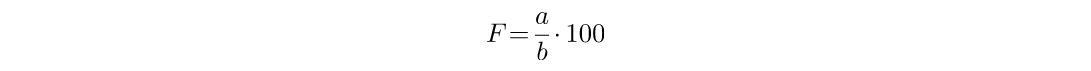 11(Число средних медицинских работников (физических лиц) / число врачебных должностей в подразделениях, оказывающих медицинскую помощь в амбулаторных условиях) * 100(Число средних медицинских работников (физических лиц) / число врачебных должностей в подразделениях, оказывающих медицинскую помощь в амбулаторных условиях) * 100(Число средних медицинских работников (физических лиц) / число врачебных должностей в подразделениях, оказывающих медицинскую помощь в амбулаторных условиях) * 100(Число средних медицинских работников (физических лиц) / число врачебных должностей в подразделениях, оказывающих медицинскую помощь в амбулаторных условиях) * 100F - Число средних медицинских работников (физических лиц) Число врачебных должностей в подразделениях, оказывающих медицинскую помощь в амбулаторных условиях, ПРОЦF - Число средних медицинских работников (физических лиц) Число врачебных должностей в подразделениях, оказывающих медицинскую помощь в амбулаторных условиях, ПРОЦF - Число средних медицинских работников (физических лиц) Число врачебных должностей в подразделениях, оказывающих медицинскую помощь в амбулаторных условиях, ПРОЦF - Число средних медицинских работников (физических лиц) Число врачебных должностей в подразделениях, оказывающих медицинскую помощь в амбулаторных условиях, ПРОЦF - Число средних медицинских работников (физических лиц) Число врачебных должностей в подразделениях, оказывающих медицинскую помощь в амбулаторных условиях, ПРОЦформа федерального статистического наблюдения № 30 форма федерального статистического наблюдения № 30 форма федерального статистического наблюдения № 30 форма федерального статистического наблюдения № 30 форма федерального статистического наблюдения № 30 ГОСУДАРСТВЕННОЕ АВТОНОМНОЕ УЧРЕЖДЕНИЕ ЗДРАВООХРАНЕНИЯ РЕСПУБЛИКИ МОРДОВИЯ "МЕДИЦИНСКИЙ ИНФОРМАЦИОННО-АНАЛИТИЧЕСКИЙ ЦЕНТР"ГОСУДАРСТВЕННОЕ АВТОНОМНОЕ УЧРЕЖДЕНИЕ ЗДРАВООХРАНЕНИЯ РЕСПУБЛИКИ МОРДОВИЯ "МЕДИЦИНСКИЙ ИНФОРМАЦИОННО-АНАЛИТИЧЕСКИЙ ЦЕНТР"ГОСУДАРСТВЕННОЕ АВТОНОМНОЕ УЧРЕЖДЕНИЕ ЗДРАВООХРАНЕНИЯ РЕСПУБЛИКИ МОРДОВИЯ "МЕДИЦИНСКИЙ ИНФОРМАЦИОННО-АНАЛИТИЧЕСКИЙ ЦЕНТР"ГОСУДАРСТВЕННОЕ АВТОНОМНОЕ УЧРЕЖДЕНИЕ ЗДРАВООХРАНЕНИЯ РЕСПУБЛИКИ МОРДОВИЯ "МЕДИЦИНСКИЙ ИНФОРМАЦИОННО-АНАЛИТИЧЕСКИЙ ЦЕНТР"ГОСУДАРСТВЕННОЕ АВТОНОМНОЕ УЧРЕЖДЕНИЕ ЗДРАВООХРАНЕНИЯ РЕСПУБЛИКИ МОРДОВИЯ "МЕДИЦИНСКИЙ ИНФОРМАЦИОННО-АНАЛИТИЧЕСКИЙ ЦЕНТР"Муниципальные образования субъектов РФМуниципальные образования субъектов РФМуниципальные образования субъектов РФМуниципальные образования субъектов РФдо 25 марта года, следующего за отчетным годомЕжегоднодо 25 марта года, следующего за отчетным годомЕжегоднодо 25 марта года, следующего за отчетным годомЕжегоднодо 25 марта года, следующего за отчетным годомЕжегоднодо 25 марта года, следующего за отчетным годомЕжегоднодо 25 марта года, следующего за отчетным годомЕжегодноОтносительный показательОтносительный показательОтносительный показательОтносительный показательОтносительный показательОтносительный показательОтносительный показатель11(Число средних медицинских работников (физических лиц) / число врачебных должностей в подразделениях, оказывающих медицинскую помощь в амбулаторных условиях) * 100(Число средних медицинских работников (физических лиц) / число врачебных должностей в подразделениях, оказывающих медицинскую помощь в амбулаторных условиях) * 100(Число средних медицинских работников (физических лиц) / число врачебных должностей в подразделениях, оказывающих медицинскую помощь в амбулаторных условиях) * 100(Число средних медицинских работников (физических лиц) / число врачебных должностей в подразделениях, оказывающих медицинскую помощь в амбулаторных условиях) * 100F - Число средних медицинских работников (физических лиц) Число врачебных должностей в подразделениях, оказывающих медицинскую помощь в амбулаторных условиях, ПРОЦF - Число средних медицинских работников (физических лиц) Число врачебных должностей в подразделениях, оказывающих медицинскую помощь в амбулаторных условиях, ПРОЦF - Число средних медицинских работников (физических лиц) Число врачебных должностей в подразделениях, оказывающих медицинскую помощь в амбулаторных условиях, ПРОЦF - Число средних медицинских работников (физических лиц) Число врачебных должностей в подразделениях, оказывающих медицинскую помощь в амбулаторных условиях, ПРОЦF - Число средних медицинских работников (физических лиц) Число врачебных должностей в подразделениях, оказывающих медицинскую помощь в амбулаторных условиях, ПРОЦформа федерального статистического наблюдения № 30 форма федерального статистического наблюдения № 30 форма федерального статистического наблюдения № 30 форма федерального статистического наблюдения № 30 форма федерального статистического наблюдения № 30 ГОСУДАРСТВЕННОЕ АВТОНОМНОЕ УЧРЕЖДЕНИЕ ЗДРАВООХРАНЕНИЯ РЕСПУБЛИКИ МОРДОВИЯ "МЕДИЦИНСКИЙ ИНФОРМАЦИОННО-АНАЛИТИЧЕСКИЙ ЦЕНТР"ГОСУДАРСТВЕННОЕ АВТОНОМНОЕ УЧРЕЖДЕНИЕ ЗДРАВООХРАНЕНИЯ РЕСПУБЛИКИ МОРДОВИЯ "МЕДИЦИНСКИЙ ИНФОРМАЦИОННО-АНАЛИТИЧЕСКИЙ ЦЕНТР"ГОСУДАРСТВЕННОЕ АВТОНОМНОЕ УЧРЕЖДЕНИЕ ЗДРАВООХРАНЕНИЯ РЕСПУБЛИКИ МОРДОВИЯ "МЕДИЦИНСКИЙ ИНФОРМАЦИОННО-АНАЛИТИЧЕСКИЙ ЦЕНТР"ГОСУДАРСТВЕННОЕ АВТОНОМНОЕ УЧРЕЖДЕНИЕ ЗДРАВООХРАНЕНИЯ РЕСПУБЛИКИ МОРДОВИЯ "МЕДИЦИНСКИЙ ИНФОРМАЦИОННО-АНАЛИТИЧЕСКИЙ ЦЕНТР"ГОСУДАРСТВЕННОЕ АВТОНОМНОЕ УЧРЕЖДЕНИЕ ЗДРАВООХРАНЕНИЯ РЕСПУБЛИКИ МОРДОВИЯ "МЕДИЦИНСКИЙ ИНФОРМАЦИОННО-АНАЛИТИЧЕСКИЙ ЦЕНТР"Муниципальные образования субъектов РФМуниципальные образования субъектов РФМуниципальные образования субъектов РФМуниципальные образования субъектов РФдо 25 марта года, следующего за отчетным годомЕжегоднодо 25 марта года, следующего за отчетным годомЕжегоднодо 25 марта года, следующего за отчетным годомЕжегоднодо 25 марта года, следующего за отчетным годомЕжегоднодо 25 марта года, следующего за отчетным годомЕжегоднодо 25 марта года, следующего за отчетным годомЕжегодноОтносительный показательОтносительный показательОтносительный показательОтносительный показательОтносительный показательОтносительный показательОтносительный показатель197197197197197197197197197197197197197197197197197197197197197197197197197197197197197197197197197197197197197197№ п/п№ п/пМетодика расчетаМетодика расчетаМетодика расчетаМетодика расчетаБазовые показателиБазовые показателиБазовые показателиБазовые показателиБазовые показателиИсточник данныхИсточник данныхИсточник данныхИсточник данныхИсточник данныхОтветственный за сбор данныхОтветственный за сбор данныхОтветственный за сбор данныхОтветственный за сбор данныхОтветственный за сбор данныхУровень агрегирования информацииУровень агрегирования информацииУровень агрегирования информацииУровень агрегирования информацииВременные характеристикиВременные характеристикиВременные характеристикиВременные характеристикиВременные характеристикиВременные характеристикиДополнительная информацияДополнительная информацияДополнительная информацияДополнительная информацияДополнительная информацияДополнительная информацияДополнительная информация11222233333444445555566667777778888888Укомплектованность врачебных должностей в подразделениях, оказывающих медицинскую помощь в амбулаторных условиях (физическими лицами при коэффициенте совместительства 1,2), % ПРОЦУкомплектованность врачебных должностей в подразделениях, оказывающих медицинскую помощь в амбулаторных условиях (физическими лицами при коэффициенте совместительства 1,2), % ПРОЦУкомплектованность врачебных должностей в подразделениях, оказывающих медицинскую помощь в амбулаторных условиях (физическими лицами при коэффициенте совместительства 1,2), % ПРОЦУкомплектованность врачебных должностей в подразделениях, оказывающих медицинскую помощь в амбулаторных условиях (физическими лицами при коэффициенте совместительства 1,2), % ПРОЦУкомплектованность врачебных должностей в подразделениях, оказывающих медицинскую помощь в амбулаторных условиях (физическими лицами при коэффициенте совместительства 1,2), % ПРОЦУкомплектованность врачебных должностей в подразделениях, оказывающих медицинскую помощь в амбулаторных условиях (физическими лицами при коэффициенте совместительства 1,2), % ПРОЦУкомплектованность врачебных должностей в подразделениях, оказывающих медицинскую помощь в амбулаторных условиях (физическими лицами при коэффициенте совместительства 1,2), % ПРОЦУкомплектованность врачебных должностей в подразделениях, оказывающих медицинскую помощь в амбулаторных условиях (физическими лицами при коэффициенте совместительства 1,2), % ПРОЦУкомплектованность врачебных должностей в подразделениях, оказывающих медицинскую помощь в амбулаторных условиях (физическими лицами при коэффициенте совместительства 1,2), % ПРОЦУкомплектованность врачебных должностей в подразделениях, оказывающих медицинскую помощь в амбулаторных условиях (физическими лицами при коэффициенте совместительства 1,2), % ПРОЦУкомплектованность врачебных должностей в подразделениях, оказывающих медицинскую помощь в амбулаторных условиях (физическими лицами при коэффициенте совместительства 1,2), % ПРОЦУкомплектованность врачебных должностей в подразделениях, оказывающих медицинскую помощь в амбулаторных условиях (физическими лицами при коэффициенте совместительства 1,2), % ПРОЦУкомплектованность врачебных должностей в подразделениях, оказывающих медицинскую помощь в амбулаторных условиях (физическими лицами при коэффициенте совместительства 1,2), % ПРОЦУкомплектованность врачебных должностей в подразделениях, оказывающих медицинскую помощь в амбулаторных условиях (физическими лицами при коэффициенте совместительства 1,2), % ПРОЦУкомплектованность врачебных должностей в подразделениях, оказывающих медицинскую помощь в амбулаторных условиях (физическими лицами при коэффициенте совместительства 1,2), % ПРОЦУкомплектованность врачебных должностей в подразделениях, оказывающих медицинскую помощь в амбулаторных условиях (физическими лицами при коэффициенте совместительства 1,2), % ПРОЦУкомплектованность врачебных должностей в подразделениях, оказывающих медицинскую помощь в амбулаторных условиях (физическими лицами при коэффициенте совместительства 1,2), % ПРОЦУкомплектованность врачебных должностей в подразделениях, оказывающих медицинскую помощь в амбулаторных условиях (физическими лицами при коэффициенте совместительства 1,2), % ПРОЦУкомплектованность врачебных должностей в подразделениях, оказывающих медицинскую помощь в амбулаторных условиях (физическими лицами при коэффициенте совместительства 1,2), % ПРОЦУкомплектованность врачебных должностей в подразделениях, оказывающих медицинскую помощь в амбулаторных условиях (физическими лицами при коэффициенте совместительства 1,2), % ПРОЦУкомплектованность врачебных должностей в подразделениях, оказывающих медицинскую помощь в амбулаторных условиях (физическими лицами при коэффициенте совместительства 1,2), % ПРОЦУкомплектованность врачебных должностей в подразделениях, оказывающих медицинскую помощь в амбулаторных условиях (физическими лицами при коэффициенте совместительства 1,2), % ПРОЦУкомплектованность врачебных должностей в подразделениях, оказывающих медицинскую помощь в амбулаторных условиях (физическими лицами при коэффициенте совместительства 1,2), % ПРОЦУкомплектованность врачебных должностей в подразделениях, оказывающих медицинскую помощь в амбулаторных условиях (физическими лицами при коэффициенте совместительства 1,2), % ПРОЦУкомплектованность врачебных должностей в подразделениях, оказывающих медицинскую помощь в амбулаторных условиях (физическими лицами при коэффициенте совместительства 1,2), % ПРОЦУкомплектованность врачебных должностей в подразделениях, оказывающих медицинскую помощь в амбулаторных условиях (физическими лицами при коэффициенте совместительства 1,2), % ПРОЦУкомплектованность врачебных должностей в подразделениях, оказывающих медицинскую помощь в амбулаторных условиях (физическими лицами при коэффициенте совместительства 1,2), % ПРОЦУкомплектованность врачебных должностей в подразделениях, оказывающих медицинскую помощь в амбулаторных условиях (физическими лицами при коэффициенте совместительства 1,2), % ПРОЦУкомплектованность врачебных должностей в подразделениях, оказывающих медицинскую помощь в амбулаторных условиях (физическими лицами при коэффициенте совместительства 1,2), % ПРОЦУкомплектованность врачебных должностей в подразделениях, оказывающих медицинскую помощь в амбулаторных условиях (физическими лицами при коэффициенте совместительства 1,2), % ПРОЦУкомплектованность врачебных должностей в подразделениях, оказывающих медицинскую помощь в амбулаторных условиях (физическими лицами при коэффициенте совместительства 1,2), % ПРОЦУкомплектованность врачебных должностей в подразделениях, оказывающих медицинскую помощь в амбулаторных условиях (физическими лицами при коэффициенте совместительства 1,2), % ПРОЦУкомплектованность врачебных должностей в подразделениях, оказывающих медицинскую помощь в амбулаторных условиях (физическими лицами при коэффициенте совместительства 1,2), % ПРОЦУкомплектованность врачебных должностей в подразделениях, оказывающих медицинскую помощь в амбулаторных условиях (физическими лицами при коэффициенте совместительства 1,2), % ПРОЦУкомплектованность врачебных должностей в подразделениях, оказывающих медицинскую помощь в амбулаторных условиях (физическими лицами при коэффициенте совместительства 1,2), % ПРОЦУкомплектованность врачебных должностей в подразделениях, оказывающих медицинскую помощь в амбулаторных условиях (физическими лицами при коэффициенте совместительства 1,2), % ПРОЦУкомплектованность врачебных должностей в подразделениях, оказывающих медицинскую помощь в амбулаторных условиях (физическими лицами при коэффициенте совместительства 1,2), % ПРОЦУкомплектованность врачебных должностей в подразделениях, оказывающих медицинскую помощь в амбулаторных условиях (физическими лицами при коэффициенте совместительства 1,2), % ПРОЦ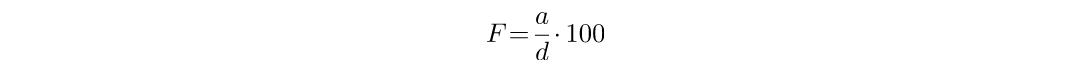 22(Число врачей (физических лиц) / число врачебных должностей в подразделениях, оказывающих медицинскую помощь в амбулаторных условиях) * 100(Число врачей (физических лиц) / число врачебных должностей в подразделениях, оказывающих медицинскую помощь в амбулаторных условиях) * 100(Число врачей (физических лиц) / число врачебных должностей в подразделениях, оказывающих медицинскую помощь в амбулаторных условиях) * 100(Число врачей (физических лиц) / число врачебных должностей в подразделениях, оказывающих медицинскую помощь в амбулаторных условиях) * 100F - Число врачей (физических лиц) Число врачебных должностей в подразделениях, оказывающих медицинскую помощь в амбулаторных условия, ПРОЦF - Число врачей (физических лиц) Число врачебных должностей в подразделениях, оказывающих медицинскую помощь в амбулаторных условия, ПРОЦF - Число врачей (физических лиц) Число врачебных должностей в подразделениях, оказывающих медицинскую помощь в амбулаторных условия, ПРОЦF - Число врачей (физических лиц) Число врачебных должностей в подразделениях, оказывающих медицинскую помощь в амбулаторных условия, ПРОЦF - Число врачей (физических лиц) Число врачебных должностей в подразделениях, оказывающих медицинскую помощь в амбулаторных условия, ПРОЦформа федерального статистического наблюдения № 30 форма федерального статистического наблюдения № 30 форма федерального статистического наблюдения № 30 форма федерального статистического наблюдения № 30 форма федерального статистического наблюдения № 30 ГОСУДАРСТВЕННОЕ АВТОНОМНОЕ УЧРЕЖДЕНИЕ ЗДРАВООХРАНЕНИЯ РЕСПУБЛИКИ МОРДОВИЯ "МЕДИЦИНСКИЙ ИНФОРМАЦИОННО-АНАЛИТИЧЕСКИЙ ЦЕНТР"ГОСУДАРСТВЕННОЕ АВТОНОМНОЕ УЧРЕЖДЕНИЕ ЗДРАВООХРАНЕНИЯ РЕСПУБЛИКИ МОРДОВИЯ "МЕДИЦИНСКИЙ ИНФОРМАЦИОННО-АНАЛИТИЧЕСКИЙ ЦЕНТР"ГОСУДАРСТВЕННОЕ АВТОНОМНОЕ УЧРЕЖДЕНИЕ ЗДРАВООХРАНЕНИЯ РЕСПУБЛИКИ МОРДОВИЯ "МЕДИЦИНСКИЙ ИНФОРМАЦИОННО-АНАЛИТИЧЕСКИЙ ЦЕНТР"ГОСУДАРСТВЕННОЕ АВТОНОМНОЕ УЧРЕЖДЕНИЕ ЗДРАВООХРАНЕНИЯ РЕСПУБЛИКИ МОРДОВИЯ "МЕДИЦИНСКИЙ ИНФОРМАЦИОННО-АНАЛИТИЧЕСКИЙ ЦЕНТР"ГОСУДАРСТВЕННОЕ АВТОНОМНОЕ УЧРЕЖДЕНИЕ ЗДРАВООХРАНЕНИЯ РЕСПУБЛИКИ МОРДОВИЯ "МЕДИЦИНСКИЙ ИНФОРМАЦИОННО-АНАЛИТИЧЕСКИЙ ЦЕНТР"Муниципальные образования субъектов РФМуниципальные образования субъектов РФМуниципальные образования субъектов РФМуниципальные образования субъектов РФдо 25 марта года, следующего за отчетным годомЕжегоднодо 25 марта года, следующего за отчетным годомЕжегоднодо 25 марта года, следующего за отчетным годомЕжегоднодо 25 марта года, следующего за отчетным годомЕжегоднодо 25 марта года, следующего за отчетным годомЕжегоднодо 25 марта года, следующего за отчетным годомЕжегодноОтносительный показательОтносительный показательОтносительный показательОтносительный показательОтносительный показательОтносительный показательОтносительный показатель22(Число врачей (физических лиц) / число врачебных должностей в подразделениях, оказывающих медицинскую помощь в амбулаторных условиях) * 100(Число врачей (физических лиц) / число врачебных должностей в подразделениях, оказывающих медицинскую помощь в амбулаторных условиях) * 100(Число врачей (физических лиц) / число врачебных должностей в подразделениях, оказывающих медицинскую помощь в амбулаторных условиях) * 100(Число врачей (физических лиц) / число врачебных должностей в подразделениях, оказывающих медицинскую помощь в амбулаторных условиях) * 100F - Число врачей (физических лиц) Число врачебных должностей в подразделениях, оказывающих медицинскую помощь в амбулаторных условия, ПРОЦF - Число врачей (физических лиц) Число врачебных должностей в подразделениях, оказывающих медицинскую помощь в амбулаторных условия, ПРОЦF - Число врачей (физических лиц) Число врачебных должностей в подразделениях, оказывающих медицинскую помощь в амбулаторных условия, ПРОЦF - Число врачей (физических лиц) Число врачебных должностей в подразделениях, оказывающих медицинскую помощь в амбулаторных условия, ПРОЦF - Число врачей (физических лиц) Число врачебных должностей в подразделениях, оказывающих медицинскую помощь в амбулаторных условия, ПРОЦформа федерального статистического наблюдения № 30 форма федерального статистического наблюдения № 30 форма федерального статистического наблюдения № 30 форма федерального статистического наблюдения № 30 форма федерального статистического наблюдения № 30 ГОСУДАРСТВЕННОЕ АВТОНОМНОЕ УЧРЕЖДЕНИЕ ЗДРАВООХРАНЕНИЯ РЕСПУБЛИКИ МОРДОВИЯ "МЕДИЦИНСКИЙ ИНФОРМАЦИОННО-АНАЛИТИЧЕСКИЙ ЦЕНТР"ГОСУДАРСТВЕННОЕ АВТОНОМНОЕ УЧРЕЖДЕНИЕ ЗДРАВООХРАНЕНИЯ РЕСПУБЛИКИ МОРДОВИЯ "МЕДИЦИНСКИЙ ИНФОРМАЦИОННО-АНАЛИТИЧЕСКИЙ ЦЕНТР"ГОСУДАРСТВЕННОЕ АВТОНОМНОЕ УЧРЕЖДЕНИЕ ЗДРАВООХРАНЕНИЯ РЕСПУБЛИКИ МОРДОВИЯ "МЕДИЦИНСКИЙ ИНФОРМАЦИОННО-АНАЛИТИЧЕСКИЙ ЦЕНТР"ГОСУДАРСТВЕННОЕ АВТОНОМНОЕ УЧРЕЖДЕНИЕ ЗДРАВООХРАНЕНИЯ РЕСПУБЛИКИ МОРДОВИЯ "МЕДИЦИНСКИЙ ИНФОРМАЦИОННО-АНАЛИТИЧЕСКИЙ ЦЕНТР"ГОСУДАРСТВЕННОЕ АВТОНОМНОЕ УЧРЕЖДЕНИЕ ЗДРАВООХРАНЕНИЯ РЕСПУБЛИКИ МОРДОВИЯ "МЕДИЦИНСКИЙ ИНФОРМАЦИОННО-АНАЛИТИЧЕСКИЙ ЦЕНТР"Муниципальные образования субъектов РФМуниципальные образования субъектов РФМуниципальные образования субъектов РФМуниципальные образования субъектов РФдо 25 марта года, следующего за отчетным годомЕжегоднодо 25 марта года, следующего за отчетным годомЕжегоднодо 25 марта года, следующего за отчетным годомЕжегоднодо 25 марта года, следующего за отчетным годомЕжегоднодо 25 марта года, следующего за отчетным годомЕжегоднодо 25 марта года, следующего за отчетным годомЕжегодноОтносительный показательОтносительный показательОтносительный показательОтносительный показательОтносительный показательОтносительный показательОтносительный показатель198198198198198198198198198198198198198198198198198198198198198198198198198198198198198198198198198198198198198198№ п/п№ п/пМетодика расчетаМетодика расчетаМетодика расчетаМетодика расчетаБазовые показателиБазовые показателиБазовые показателиБазовые показателиБазовые показателиИсточник данныхИсточник данныхИсточник данныхИсточник данныхИсточник данныхОтветственный за сбор данныхОтветственный за сбор данныхОтветственный за сбор данныхОтветственный за сбор данныхОтветственный за сбор данныхУровень агрегирования информацииУровень агрегирования информацииУровень агрегирования информацииУровень агрегирования информацииВременные характеристикиВременные характеристикиВременные характеристикиВременные характеристикиВременные характеристикиВременные характеристикиДополнительная информацияДополнительная информацияДополнительная информацияДополнительная информацияДополнительная информацияДополнительная информацияДополнительная информация11222233333444445555566667777778888888Число специалистов, вовлеченных в систему непрерывного образования медицинских работников, в том числе с использованием дистанционных образовательных технологий  (тыс. чел.) ЧЕЛЧисло специалистов, вовлеченных в систему непрерывного образования медицинских работников, в том числе с использованием дистанционных образовательных технологий  (тыс. чел.) ЧЕЛЧисло специалистов, вовлеченных в систему непрерывного образования медицинских работников, в том числе с использованием дистанционных образовательных технологий  (тыс. чел.) ЧЕЛЧисло специалистов, вовлеченных в систему непрерывного образования медицинских работников, в том числе с использованием дистанционных образовательных технологий  (тыс. чел.) ЧЕЛЧисло специалистов, вовлеченных в систему непрерывного образования медицинских работников, в том числе с использованием дистанционных образовательных технологий  (тыс. чел.) ЧЕЛЧисло специалистов, вовлеченных в систему непрерывного образования медицинских работников, в том числе с использованием дистанционных образовательных технологий  (тыс. чел.) ЧЕЛЧисло специалистов, вовлеченных в систему непрерывного образования медицинских работников, в том числе с использованием дистанционных образовательных технологий  (тыс. чел.) ЧЕЛЧисло специалистов, вовлеченных в систему непрерывного образования медицинских работников, в том числе с использованием дистанционных образовательных технологий  (тыс. чел.) ЧЕЛЧисло специалистов, вовлеченных в систему непрерывного образования медицинских работников, в том числе с использованием дистанционных образовательных технологий  (тыс. чел.) ЧЕЛЧисло специалистов, вовлеченных в систему непрерывного образования медицинских работников, в том числе с использованием дистанционных образовательных технологий  (тыс. чел.) ЧЕЛЧисло специалистов, вовлеченных в систему непрерывного образования медицинских работников, в том числе с использованием дистанционных образовательных технологий  (тыс. чел.) ЧЕЛЧисло специалистов, вовлеченных в систему непрерывного образования медицинских работников, в том числе с использованием дистанционных образовательных технологий  (тыс. чел.) ЧЕЛЧисло специалистов, вовлеченных в систему непрерывного образования медицинских работников, в том числе с использованием дистанционных образовательных технологий  (тыс. чел.) ЧЕЛЧисло специалистов, вовлеченных в систему непрерывного образования медицинских работников, в том числе с использованием дистанционных образовательных технологий  (тыс. чел.) ЧЕЛЧисло специалистов, вовлеченных в систему непрерывного образования медицинских работников, в том числе с использованием дистанционных образовательных технологий  (тыс. чел.) ЧЕЛЧисло специалистов, вовлеченных в систему непрерывного образования медицинских работников, в том числе с использованием дистанционных образовательных технологий  (тыс. чел.) ЧЕЛЧисло специалистов, вовлеченных в систему непрерывного образования медицинских работников, в том числе с использованием дистанционных образовательных технологий  (тыс. чел.) ЧЕЛЧисло специалистов, вовлеченных в систему непрерывного образования медицинских работников, в том числе с использованием дистанционных образовательных технологий  (тыс. чел.) ЧЕЛЧисло специалистов, вовлеченных в систему непрерывного образования медицинских работников, в том числе с использованием дистанционных образовательных технологий  (тыс. чел.) ЧЕЛЧисло специалистов, вовлеченных в систему непрерывного образования медицинских работников, в том числе с использованием дистанционных образовательных технологий  (тыс. чел.) ЧЕЛЧисло специалистов, вовлеченных в систему непрерывного образования медицинских работников, в том числе с использованием дистанционных образовательных технологий  (тыс. чел.) ЧЕЛЧисло специалистов, вовлеченных в систему непрерывного образования медицинских работников, в том числе с использованием дистанционных образовательных технологий  (тыс. чел.) ЧЕЛЧисло специалистов, вовлеченных в систему непрерывного образования медицинских работников, в том числе с использованием дистанционных образовательных технологий  (тыс. чел.) ЧЕЛЧисло специалистов, вовлеченных в систему непрерывного образования медицинских работников, в том числе с использованием дистанционных образовательных технологий  (тыс. чел.) ЧЕЛЧисло специалистов, вовлеченных в систему непрерывного образования медицинских работников, в том числе с использованием дистанционных образовательных технологий  (тыс. чел.) ЧЕЛЧисло специалистов, вовлеченных в систему непрерывного образования медицинских работников, в том числе с использованием дистанционных образовательных технологий  (тыс. чел.) ЧЕЛЧисло специалистов, вовлеченных в систему непрерывного образования медицинских работников, в том числе с использованием дистанционных образовательных технологий  (тыс. чел.) ЧЕЛЧисло специалистов, вовлеченных в систему непрерывного образования медицинских работников, в том числе с использованием дистанционных образовательных технологий  (тыс. чел.) ЧЕЛЧисло специалистов, вовлеченных в систему непрерывного образования медицинских работников, в том числе с использованием дистанционных образовательных технологий  (тыс. чел.) ЧЕЛЧисло специалистов, вовлеченных в систему непрерывного образования медицинских работников, в том числе с использованием дистанционных образовательных технологий  (тыс. чел.) ЧЕЛЧисло специалистов, вовлеченных в систему непрерывного образования медицинских работников, в том числе с использованием дистанционных образовательных технологий  (тыс. чел.) ЧЕЛЧисло специалистов, вовлеченных в систему непрерывного образования медицинских работников, в том числе с использованием дистанционных образовательных технологий  (тыс. чел.) ЧЕЛЧисло специалистов, вовлеченных в систему непрерывного образования медицинских работников, в том числе с использованием дистанционных образовательных технологий  (тыс. чел.) ЧЕЛЧисло специалистов, вовлеченных в систему непрерывного образования медицинских работников, в том числе с использованием дистанционных образовательных технологий  (тыс. чел.) ЧЕЛЧисло специалистов, вовлеченных в систему непрерывного образования медицинских работников, в том числе с использованием дистанционных образовательных технологий  (тыс. чел.) ЧЕЛЧисло специалистов, вовлеченных в систему непрерывного образования медицинских работников, в том числе с использованием дистанционных образовательных технологий  (тыс. чел.) ЧЕЛЧисло специалистов, вовлеченных в систему непрерывного образования медицинских работников, в том числе с использованием дистанционных образовательных технологий  (тыс. чел.) ЧЕЛЧисло специалистов, вовлеченных в систему непрерывного образования медицинских работников, в том числе с использованием дистанционных образовательных технологий  (тыс. чел.) ЧЕЛ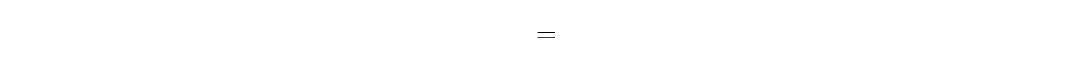 33Число активных пользователей зарегистрированных на портале непрерывного медицинского образованияЧисло активных пользователей зарегистрированных на портале непрерывного медицинского образованияЧисло активных пользователей зарегистрированных на портале непрерывного медицинского образованияЧисло активных пользователей зарегистрированных на портале непрерывного медицинского образованияF - Число активных пользователей зарегистрированных на портале непрерывного медицинского образования, ТЫС ЧЕЛF - Число активных пользователей зарегистрированных на портале непрерывного медицинского образования, ТЫС ЧЕЛF - Число активных пользователей зарегистрированных на портале непрерывного медицинского образования, ТЫС ЧЕЛF - Число активных пользователей зарегистрированных на портале непрерывного медицинского образования, ТЫС ЧЕЛF - Число активных пользователей зарегистрированных на портале непрерывного медицинского образования, ТЫС ЧЕЛЕжеквартальные данные ФГБОУ ВО «Национальный исследовательский Мордовский государственный университет им. Н.П. Огарева» по количеству активных пользователей портала непрерывЕжеквартальные данные ФГБОУ ВО «Национальный исследовательский Мордовский государственный университет им. Н.П. Огарева» по количеству активных пользователей портала непрерывЕжеквартальные данные ФГБОУ ВО «Национальный исследовательский Мордовский государственный университет им. Н.П. Огарева» по количеству активных пользователей портала непрерывЕжеквартальные данные ФГБОУ ВО «Национальный исследовательский Мордовский государственный университет им. Н.П. Огарева» по количеству активных пользователей портала непрерывЕжеквартальные данные ФГБОУ ВО «Национальный исследовательский Мордовский государственный университет им. Н.П. Огарева» по количеству активных пользователей портала непрерывМИНИСТЕРСТВО ЗДРАВООХРАНЕНИЯ РЕСПУБЛИКИ МОРДОВИЯМИНИСТЕРСТВО ЗДРАВООХРАНЕНИЯ РЕСПУБЛИКИ МОРДОВИЯМИНИСТЕРСТВО ЗДРАВООХРАНЕНИЯ РЕСПУБЛИКИ МОРДОВИЯМИНИСТЕРСТВО ЗДРАВООХРАНЕНИЯ РЕСПУБЛИКИ МОРДОВИЯМИНИСТЕРСТВО ЗДРАВООХРАНЕНИЯ РЕСПУБЛИКИ МОРДОВИЯМуниципальные образования субъектов РФМуниципальные образования субъектов РФМуниципальные образования субъектов РФМуниципальные образования субъектов РФНе позднее 15 числа последнего месяца кварталаЕжеквартальноНе позднее 15 числа последнего месяца кварталаЕжеквартальноНе позднее 15 числа последнего месяца кварталаЕжеквартальноНе позднее 15 числа последнего месяца кварталаЕжеквартальноНе позднее 15 числа последнего месяца кварталаЕжеквартальноНе позднее 15 числа последнего месяца кварталаЕжеквартальноАбсолютный показательАбсолютный показательАбсолютный показательАбсолютный показательАбсолютный показательАбсолютный показательАбсолютный показатель33Число активных пользователей зарегистрированных на портале непрерывного медицинского образованияЧисло активных пользователей зарегистрированных на портале непрерывного медицинского образованияЧисло активных пользователей зарегистрированных на портале непрерывного медицинского образованияЧисло активных пользователей зарегистрированных на портале непрерывного медицинского образованияF - Число активных пользователей зарегистрированных на портале непрерывного медицинского образования, ТЫС ЧЕЛF - Число активных пользователей зарегистрированных на портале непрерывного медицинского образования, ТЫС ЧЕЛF - Число активных пользователей зарегистрированных на портале непрерывного медицинского образования, ТЫС ЧЕЛF - Число активных пользователей зарегистрированных на портале непрерывного медицинского образования, ТЫС ЧЕЛF - Число активных пользователей зарегистрированных на портале непрерывного медицинского образования, ТЫС ЧЕЛЕжеквартальные данные ФГБОУ ВО «Национальный исследовательский Мордовский государственный университет им. Н.П. Огарева» по количеству активных пользователей портала непрерывЕжеквартальные данные ФГБОУ ВО «Национальный исследовательский Мордовский государственный университет им. Н.П. Огарева» по количеству активных пользователей портала непрерывЕжеквартальные данные ФГБОУ ВО «Национальный исследовательский Мордовский государственный университет им. Н.П. Огарева» по количеству активных пользователей портала непрерывЕжеквартальные данные ФГБОУ ВО «Национальный исследовательский Мордовский государственный университет им. Н.П. Огарева» по количеству активных пользователей портала непрерывЕжеквартальные данные ФГБОУ ВО «Национальный исследовательский Мордовский государственный университет им. Н.П. Огарева» по количеству активных пользователей портала непрерывМИНИСТЕРСТВО ЗДРАВООХРАНЕНИЯ РЕСПУБЛИКИ МОРДОВИЯМИНИСТЕРСТВО ЗДРАВООХРАНЕНИЯ РЕСПУБЛИКИ МОРДОВИЯМИНИСТЕРСТВО ЗДРАВООХРАНЕНИЯ РЕСПУБЛИКИ МОРДОВИЯМИНИСТЕРСТВО ЗДРАВООХРАНЕНИЯ РЕСПУБЛИКИ МОРДОВИЯМИНИСТЕРСТВО ЗДРАВООХРАНЕНИЯ РЕСПУБЛИКИ МОРДОВИЯМуниципальные образования субъектов РФМуниципальные образования субъектов РФМуниципальные образования субъектов РФМуниципальные образования субъектов РФНе позднее 15 числа последнего месяца кварталаЕжеквартальноНе позднее 15 числа последнего месяца кварталаЕжеквартальноНе позднее 15 числа последнего месяца кварталаЕжеквартальноНе позднее 15 числа последнего месяца кварталаЕжеквартальноНе позднее 15 числа последнего месяца кварталаЕжеквартальноНе позднее 15 числа последнего месяца кварталаЕжеквартальноАбсолютный показательАбсолютный показательАбсолютный показательАбсолютный показательАбсолютный показательАбсолютный показательАбсолютный показатель33Число активных пользователей зарегистрированных на портале непрерывного медицинского образованияЧисло активных пользователей зарегистрированных на портале непрерывного медицинского образованияЧисло активных пользователей зарегистрированных на портале непрерывного медицинского образованияЧисло активных пользователей зарегистрированных на портале непрерывного медицинского образованияF - Число активных пользователей зарегистрированных на портале непрерывного медицинского образования, ТЫС ЧЕЛF - Число активных пользователей зарегистрированных на портале непрерывного медицинского образования, ТЫС ЧЕЛF - Число активных пользователей зарегистрированных на портале непрерывного медицинского образования, ТЫС ЧЕЛF - Число активных пользователей зарегистрированных на портале непрерывного медицинского образования, ТЫС ЧЕЛF - Число активных пользователей зарегистрированных на портале непрерывного медицинского образования, ТЫС ЧЕЛЕжеквартальные данные ФГБОУ ВО «Национальный исследовательский Мордовский государственный университет им. Н.П. Огарева» по количеству активных пользователей портала непрерывЕжеквартальные данные ФГБОУ ВО «Национальный исследовательский Мордовский государственный университет им. Н.П. Огарева» по количеству активных пользователей портала непрерывЕжеквартальные данные ФГБОУ ВО «Национальный исследовательский Мордовский государственный университет им. Н.П. Огарева» по количеству активных пользователей портала непрерывЕжеквартальные данные ФГБОУ ВО «Национальный исследовательский Мордовский государственный университет им. Н.П. Огарева» по количеству активных пользователей портала непрерывЕжеквартальные данные ФГБОУ ВО «Национальный исследовательский Мордовский государственный университет им. Н.П. Огарева» по количеству активных пользователей портала непрерывМИНИСТЕРСТВО ЗДРАВООХРАНЕНИЯ РЕСПУБЛИКИ МОРДОВИЯМИНИСТЕРСТВО ЗДРАВООХРАНЕНИЯ РЕСПУБЛИКИ МОРДОВИЯМИНИСТЕРСТВО ЗДРАВООХРАНЕНИЯ РЕСПУБЛИКИ МОРДОВИЯМИНИСТЕРСТВО ЗДРАВООХРАНЕНИЯ РЕСПУБЛИКИ МОРДОВИЯМИНИСТЕРСТВО ЗДРАВООХРАНЕНИЯ РЕСПУБЛИКИ МОРДОВИЯМуниципальные образования субъектов РФМуниципальные образования субъектов РФМуниципальные образования субъектов РФМуниципальные образования субъектов РФНе позднее 15 числа последнего месяца кварталаЕжеквартальноНе позднее 15 числа последнего месяца кварталаЕжеквартальноНе позднее 15 числа последнего месяца кварталаЕжеквартальноНе позднее 15 числа последнего месяца кварталаЕжеквартальноНе позднее 15 числа последнего месяца кварталаЕжеквартальноНе позднее 15 числа последнего месяца кварталаЕжеквартальноАбсолютный показательАбсолютный показательАбсолютный показательАбсолютный показательАбсолютный показательАбсолютный показательАбсолютный показатель199199199199199199199199199199199199199199199199199199199199199199199199199199199199199199199199199199199199199199№ п/п№ п/пМетодика расчетаМетодика расчетаМетодика расчетаМетодика расчетаБазовые показателиБазовые показателиБазовые показателиБазовые показателиБазовые показателиИсточник данныхИсточник данныхИсточник данныхИсточник данныхИсточник данныхОтветственный за сбор данныхОтветственный за сбор данныхОтветственный за сбор данныхОтветственный за сбор данныхОтветственный за сбор данныхУровень агрегирования информацииУровень агрегирования информацииУровень агрегирования информацииУровень агрегирования информацииВременные характеристикиВременные характеристикиВременные характеристикиВременные характеристикиВременные характеристикиВременные характеристикиДополнительная информацияДополнительная информацияДополнительная информацияДополнительная информацияДополнительная информацияДополнительная информацияДополнительная информация11222233333444445555566667777778888888ного медицинского образования ного медицинского образования ного медицинского образования ного медицинского образования ного медицинского образования Обеспеченность врачами, работающими в государственных и муниципальных медицинских организациях, (чел. на 10 тыс. населения) ЧЕЛОбеспеченность врачами, работающими в государственных и муниципальных медицинских организациях, (чел. на 10 тыс. населения) ЧЕЛОбеспеченность врачами, работающими в государственных и муниципальных медицинских организациях, (чел. на 10 тыс. населения) ЧЕЛОбеспеченность врачами, работающими в государственных и муниципальных медицинских организациях, (чел. на 10 тыс. населения) ЧЕЛОбеспеченность врачами, работающими в государственных и муниципальных медицинских организациях, (чел. на 10 тыс. населения) ЧЕЛОбеспеченность врачами, работающими в государственных и муниципальных медицинских организациях, (чел. на 10 тыс. населения) ЧЕЛОбеспеченность врачами, работающими в государственных и муниципальных медицинских организациях, (чел. на 10 тыс. населения) ЧЕЛОбеспеченность врачами, работающими в государственных и муниципальных медицинских организациях, (чел. на 10 тыс. населения) ЧЕЛОбеспеченность врачами, работающими в государственных и муниципальных медицинских организациях, (чел. на 10 тыс. населения) ЧЕЛОбеспеченность врачами, работающими в государственных и муниципальных медицинских организациях, (чел. на 10 тыс. населения) ЧЕЛОбеспеченность врачами, работающими в государственных и муниципальных медицинских организациях, (чел. на 10 тыс. населения) ЧЕЛОбеспеченность врачами, работающими в государственных и муниципальных медицинских организациях, (чел. на 10 тыс. населения) ЧЕЛОбеспеченность врачами, работающими в государственных и муниципальных медицинских организациях, (чел. на 10 тыс. населения) ЧЕЛОбеспеченность врачами, работающими в государственных и муниципальных медицинских организациях, (чел. на 10 тыс. населения) ЧЕЛОбеспеченность врачами, работающими в государственных и муниципальных медицинских организациях, (чел. на 10 тыс. населения) ЧЕЛОбеспеченность врачами, работающими в государственных и муниципальных медицинских организациях, (чел. на 10 тыс. населения) ЧЕЛОбеспеченность врачами, работающими в государственных и муниципальных медицинских организациях, (чел. на 10 тыс. населения) ЧЕЛОбеспеченность врачами, работающими в государственных и муниципальных медицинских организациях, (чел. на 10 тыс. населения) ЧЕЛОбеспеченность врачами, работающими в государственных и муниципальных медицинских организациях, (чел. на 10 тыс. населения) ЧЕЛОбеспеченность врачами, работающими в государственных и муниципальных медицинских организациях, (чел. на 10 тыс. населения) ЧЕЛОбеспеченность врачами, работающими в государственных и муниципальных медицинских организациях, (чел. на 10 тыс. населения) ЧЕЛОбеспеченность врачами, работающими в государственных и муниципальных медицинских организациях, (чел. на 10 тыс. населения) ЧЕЛОбеспеченность врачами, работающими в государственных и муниципальных медицинских организациях, (чел. на 10 тыс. населения) ЧЕЛОбеспеченность врачами, работающими в государственных и муниципальных медицинских организациях, (чел. на 10 тыс. населения) ЧЕЛОбеспеченность врачами, работающими в государственных и муниципальных медицинских организациях, (чел. на 10 тыс. населения) ЧЕЛОбеспеченность врачами, работающими в государственных и муниципальных медицинских организациях, (чел. на 10 тыс. населения) ЧЕЛОбеспеченность врачами, работающими в государственных и муниципальных медицинских организациях, (чел. на 10 тыс. населения) ЧЕЛОбеспеченность врачами, работающими в государственных и муниципальных медицинских организациях, (чел. на 10 тыс. населения) ЧЕЛОбеспеченность врачами, работающими в государственных и муниципальных медицинских организациях, (чел. на 10 тыс. населения) ЧЕЛОбеспеченность врачами, работающими в государственных и муниципальных медицинских организациях, (чел. на 10 тыс. населения) ЧЕЛОбеспеченность врачами, работающими в государственных и муниципальных медицинских организациях, (чел. на 10 тыс. населения) ЧЕЛОбеспеченность врачами, работающими в государственных и муниципальных медицинских организациях, (чел. на 10 тыс. населения) ЧЕЛОбеспеченность врачами, работающими в государственных и муниципальных медицинских организациях, (чел. на 10 тыс. населения) ЧЕЛОбеспеченность врачами, работающими в государственных и муниципальных медицинских организациях, (чел. на 10 тыс. населения) ЧЕЛОбеспеченность врачами, работающими в государственных и муниципальных медицинских организациях, (чел. на 10 тыс. населения) ЧЕЛОбеспеченность врачами, работающими в государственных и муниципальных медицинских организациях, (чел. на 10 тыс. населения) ЧЕЛОбеспеченность врачами, работающими в государственных и муниципальных медицинских организациях, (чел. на 10 тыс. населения) ЧЕЛОбеспеченность врачами, работающими в государственных и муниципальных медицинских организациях, (чел. на 10 тыс. населения) ЧЕЛ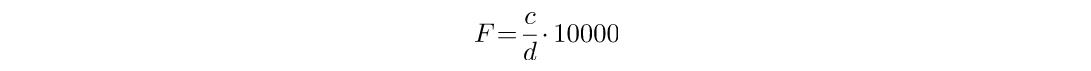 44(число врачей, работающих в государственных медицинских организациях в соответствии с данными формы федерального статистического наблюдения № 30/численность населения на конец года) * 10000(число врачей, работающих в государственных медицинских организациях в соответствии с данными формы федерального статистического наблюдения № 30/численность населения на конец года) * 10000(число врачей, работающих в государственных медицинских организациях в соответствии с данными формы федерального статистического наблюдения № 30/численность населения на конец года) * 10000(число врачей, работающих в государственных медицинских организациях в соответствии с данными формы федерального статистического наблюдения № 30/численность населения на конец года) * 10000F - Число врачей, работающих в государственных медицинских организациях (физических лиц);Численность населения, ЧЕЛF - Число врачей, работающих в государственных медицинских организациях (физических лиц);Численность населения, ЧЕЛF - Число врачей, работающих в государственных медицинских организациях (физических лиц);Численность населения, ЧЕЛF - Число врачей, работающих в государственных медицинских организациях (физических лиц);Численность населения, ЧЕЛF - Число врачей, работающих в государственных медицинских организациях (физических лиц);Численность населения, ЧЕЛформа федерального статистического наблюдения № 30 форма федерального статистического наблюдения № 30 форма федерального статистического наблюдения № 30 форма федерального статистического наблюдения № 30 форма федерального статистического наблюдения № 30 ГОСУДАРСТВЕННОЕ АВТОНОМНОЕ УЧРЕЖДЕНИЕ ЗДРАВООХРАНЕНИЯ РЕСПУБЛИКИ МОРДОВИЯ "МЕДИЦИНСКИЙ ИНФОРМАЦИОННО-АНАЛИТИЧЕСКИЙ ЦЕНТР"ГОСУДАРСТВЕННОЕ АВТОНОМНОЕ УЧРЕЖДЕНИЕ ЗДРАВООХРАНЕНИЯ РЕСПУБЛИКИ МОРДОВИЯ "МЕДИЦИНСКИЙ ИНФОРМАЦИОННО-АНАЛИТИЧЕСКИЙ ЦЕНТР"ГОСУДАРСТВЕННОЕ АВТОНОМНОЕ УЧРЕЖДЕНИЕ ЗДРАВООХРАНЕНИЯ РЕСПУБЛИКИ МОРДОВИЯ "МЕДИЦИНСКИЙ ИНФОРМАЦИОННО-АНАЛИТИЧЕСКИЙ ЦЕНТР"ГОСУДАРСТВЕННОЕ АВТОНОМНОЕ УЧРЕЖДЕНИЕ ЗДРАВООХРАНЕНИЯ РЕСПУБЛИКИ МОРДОВИЯ "МЕДИЦИНСКИЙ ИНФОРМАЦИОННО-АНАЛИТИЧЕСКИЙ ЦЕНТР"ГОСУДАРСТВЕННОЕ АВТОНОМНОЕ УЧРЕЖДЕНИЕ ЗДРАВООХРАНЕНИЯ РЕСПУБЛИКИ МОРДОВИЯ "МЕДИЦИНСКИЙ ИНФОРМАЦИОННО-АНАЛИТИЧЕСКИЙ ЦЕНТР"Муниципальные образования субъектов РФМуниципальные образования субъектов РФМуниципальные образования субъектов РФМуниципальные образования субъектов РФдо 25 марта года, следующего за отчетным годомЕжегоднодо 25 марта года, следующего за отчетным годомЕжегоднодо 25 марта года, следующего за отчетным годомЕжегоднодо 25 марта года, следующего за отчетным годомЕжегоднодо 25 марта года, следующего за отчетным годомЕжегоднодо 25 марта года, следующего за отчетным годомЕжегодноОтносительный показательОтносительный показательОтносительный показательОтносительный показательОтносительный показательОтносительный показательОтносительный показатель44(число врачей, работающих в государственных медицинских организациях в соответствии с данными формы федерального статистического наблюдения № 30/численность населения на конец года) * 10000(число врачей, работающих в государственных медицинских организациях в соответствии с данными формы федерального статистического наблюдения № 30/численность населения на конец года) * 10000(число врачей, работающих в государственных медицинских организациях в соответствии с данными формы федерального статистического наблюдения № 30/численность населения на конец года) * 10000(число врачей, работающих в государственных медицинских организациях в соответствии с данными формы федерального статистического наблюдения № 30/численность населения на конец года) * 10000F - Число врачей, работающих в государственных медицинских организациях (физических лиц);Численность населения, ЧЕЛF - Число врачей, работающих в государственных медицинских организациях (физических лиц);Численность населения, ЧЕЛF - Число врачей, работающих в государственных медицинских организациях (физических лиц);Численность населения, ЧЕЛF - Число врачей, работающих в государственных медицинских организациях (физических лиц);Численность населения, ЧЕЛF - Число врачей, работающих в государственных медицинских организациях (физических лиц);Численность населения, ЧЕЛформа федерального статистического наблюдения № 30 форма федерального статистического наблюдения № 30 форма федерального статистического наблюдения № 30 форма федерального статистического наблюдения № 30 форма федерального статистического наблюдения № 30 ГОСУДАРСТВЕННОЕ АВТОНОМНОЕ УЧРЕЖДЕНИЕ ЗДРАВООХРАНЕНИЯ РЕСПУБЛИКИ МОРДОВИЯ "МЕДИЦИНСКИЙ ИНФОРМАЦИОННО-АНАЛИТИЧЕСКИЙ ЦЕНТР"ГОСУДАРСТВЕННОЕ АВТОНОМНОЕ УЧРЕЖДЕНИЕ ЗДРАВООХРАНЕНИЯ РЕСПУБЛИКИ МОРДОВИЯ "МЕДИЦИНСКИЙ ИНФОРМАЦИОННО-АНАЛИТИЧЕСКИЙ ЦЕНТР"ГОСУДАРСТВЕННОЕ АВТОНОМНОЕ УЧРЕЖДЕНИЕ ЗДРАВООХРАНЕНИЯ РЕСПУБЛИКИ МОРДОВИЯ "МЕДИЦИНСКИЙ ИНФОРМАЦИОННО-АНАЛИТИЧЕСКИЙ ЦЕНТР"ГОСУДАРСТВЕННОЕ АВТОНОМНОЕ УЧРЕЖДЕНИЕ ЗДРАВООХРАНЕНИЯ РЕСПУБЛИКИ МОРДОВИЯ "МЕДИЦИНСКИЙ ИНФОРМАЦИОННО-АНАЛИТИЧЕСКИЙ ЦЕНТР"ГОСУДАРСТВЕННОЕ АВТОНОМНОЕ УЧРЕЖДЕНИЕ ЗДРАВООХРАНЕНИЯ РЕСПУБЛИКИ МОРДОВИЯ "МЕДИЦИНСКИЙ ИНФОРМАЦИОННО-АНАЛИТИЧЕСКИЙ ЦЕНТР"Муниципальные образования субъектов РФМуниципальные образования субъектов РФМуниципальные образования субъектов РФМуниципальные образования субъектов РФдо 25 марта года, следующего за отчетным годомЕжегоднодо 25 марта года, следующего за отчетным годомЕжегоднодо 25 марта года, следующего за отчетным годомЕжегоднодо 25 марта года, следующего за отчетным годомЕжегоднодо 25 марта года, следующего за отчетным годомЕжегоднодо 25 марта года, следующего за отчетным годомЕжегодноОтносительный показательОтносительный показательОтносительный показательОтносительный показательОтносительный показательОтносительный показательОтносительный показатель200200200200200200200200200200200200200200200200200200200200200200200200200200200200200200200200200200200200200200№ п/п№ п/пМетодика расчетаМетодика расчетаМетодика расчетаМетодика расчетаБазовые показателиБазовые показателиБазовые показателиБазовые показателиБазовые показателиИсточник данныхИсточник данныхИсточник данныхИсточник данныхИсточник данныхОтветственный за сбор данныхОтветственный за сбор данныхОтветственный за сбор данныхОтветственный за сбор данныхОтветственный за сбор данныхУровень агрегирования информацииУровень агрегирования информацииУровень агрегирования информацииУровень агрегирования информацииВременные характеристикиВременные характеристикиВременные характеристикиВременные характеристикиВременные характеристикиВременные характеристикиДополнительная информацияДополнительная информацияДополнительная информацияДополнительная информацияДополнительная информацияДополнительная информацияДополнительная информация11222233333444445555566667777778888888Обеспеченность населения врачами, оказывающими медицинскую помощь в амбулаторных условиях, (чел. на 10 тыс. населения) ЧЕЛОбеспеченность населения врачами, оказывающими медицинскую помощь в амбулаторных условиях, (чел. на 10 тыс. населения) ЧЕЛОбеспеченность населения врачами, оказывающими медицинскую помощь в амбулаторных условиях, (чел. на 10 тыс. населения) ЧЕЛОбеспеченность населения врачами, оказывающими медицинскую помощь в амбулаторных условиях, (чел. на 10 тыс. населения) ЧЕЛОбеспеченность населения врачами, оказывающими медицинскую помощь в амбулаторных условиях, (чел. на 10 тыс. населения) ЧЕЛОбеспеченность населения врачами, оказывающими медицинскую помощь в амбулаторных условиях, (чел. на 10 тыс. населения) ЧЕЛОбеспеченность населения врачами, оказывающими медицинскую помощь в амбулаторных условиях, (чел. на 10 тыс. населения) ЧЕЛОбеспеченность населения врачами, оказывающими медицинскую помощь в амбулаторных условиях, (чел. на 10 тыс. населения) ЧЕЛОбеспеченность населения врачами, оказывающими медицинскую помощь в амбулаторных условиях, (чел. на 10 тыс. населения) ЧЕЛОбеспеченность населения врачами, оказывающими медицинскую помощь в амбулаторных условиях, (чел. на 10 тыс. населения) ЧЕЛОбеспеченность населения врачами, оказывающими медицинскую помощь в амбулаторных условиях, (чел. на 10 тыс. населения) ЧЕЛОбеспеченность населения врачами, оказывающими медицинскую помощь в амбулаторных условиях, (чел. на 10 тыс. населения) ЧЕЛОбеспеченность населения врачами, оказывающими медицинскую помощь в амбулаторных условиях, (чел. на 10 тыс. населения) ЧЕЛОбеспеченность населения врачами, оказывающими медицинскую помощь в амбулаторных условиях, (чел. на 10 тыс. населения) ЧЕЛОбеспеченность населения врачами, оказывающими медицинскую помощь в амбулаторных условиях, (чел. на 10 тыс. населения) ЧЕЛОбеспеченность населения врачами, оказывающими медицинскую помощь в амбулаторных условиях, (чел. на 10 тыс. населения) ЧЕЛОбеспеченность населения врачами, оказывающими медицинскую помощь в амбулаторных условиях, (чел. на 10 тыс. населения) ЧЕЛОбеспеченность населения врачами, оказывающими медицинскую помощь в амбулаторных условиях, (чел. на 10 тыс. населения) ЧЕЛОбеспеченность населения врачами, оказывающими медицинскую помощь в амбулаторных условиях, (чел. на 10 тыс. населения) ЧЕЛОбеспеченность населения врачами, оказывающими медицинскую помощь в амбулаторных условиях, (чел. на 10 тыс. населения) ЧЕЛОбеспеченность населения врачами, оказывающими медицинскую помощь в амбулаторных условиях, (чел. на 10 тыс. населения) ЧЕЛОбеспеченность населения врачами, оказывающими медицинскую помощь в амбулаторных условиях, (чел. на 10 тыс. населения) ЧЕЛОбеспеченность населения врачами, оказывающими медицинскую помощь в амбулаторных условиях, (чел. на 10 тыс. населения) ЧЕЛОбеспеченность населения врачами, оказывающими медицинскую помощь в амбулаторных условиях, (чел. на 10 тыс. населения) ЧЕЛОбеспеченность населения врачами, оказывающими медицинскую помощь в амбулаторных условиях, (чел. на 10 тыс. населения) ЧЕЛОбеспеченность населения врачами, оказывающими медицинскую помощь в амбулаторных условиях, (чел. на 10 тыс. населения) ЧЕЛОбеспеченность населения врачами, оказывающими медицинскую помощь в амбулаторных условиях, (чел. на 10 тыс. населения) ЧЕЛОбеспеченность населения врачами, оказывающими медицинскую помощь в амбулаторных условиях, (чел. на 10 тыс. населения) ЧЕЛОбеспеченность населения врачами, оказывающими медицинскую помощь в амбулаторных условиях, (чел. на 10 тыс. населения) ЧЕЛОбеспеченность населения врачами, оказывающими медицинскую помощь в амбулаторных условиях, (чел. на 10 тыс. населения) ЧЕЛОбеспеченность населения врачами, оказывающими медицинскую помощь в амбулаторных условиях, (чел. на 10 тыс. населения) ЧЕЛОбеспеченность населения врачами, оказывающими медицинскую помощь в амбулаторных условиях, (чел. на 10 тыс. населения) ЧЕЛОбеспеченность населения врачами, оказывающими медицинскую помощь в амбулаторных условиях, (чел. на 10 тыс. населения) ЧЕЛОбеспеченность населения врачами, оказывающими медицинскую помощь в амбулаторных условиях, (чел. на 10 тыс. населения) ЧЕЛОбеспеченность населения врачами, оказывающими медицинскую помощь в амбулаторных условиях, (чел. на 10 тыс. населения) ЧЕЛОбеспеченность населения врачами, оказывающими медицинскую помощь в амбулаторных условиях, (чел. на 10 тыс. населения) ЧЕЛОбеспеченность населения врачами, оказывающими медицинскую помощь в амбулаторных условиях, (чел. на 10 тыс. населения) ЧЕЛОбеспеченность населения врачами, оказывающими медицинскую помощь в амбулаторных условиях, (чел. на 10 тыс. населения) ЧЕЛ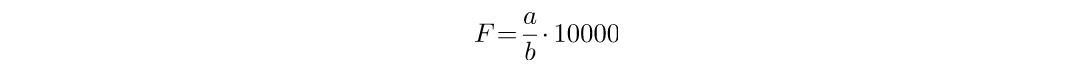 55(Число врачей, оказывающих медицинскую помощь в амбулаторных условиях в соответствии с данными формы федерального статистического наблюдения № 30  (физических лиц) / численность населения на конец года) * 10000(Число врачей, оказывающих медицинскую помощь в амбулаторных условиях в соответствии с данными формы федерального статистического наблюдения № 30  (физических лиц) / численность населения на конец года) * 10000(Число врачей, оказывающих медицинскую помощь в амбулаторных условиях в соответствии с данными формы федерального статистического наблюдения № 30  (физических лиц) / численность населения на конец года) * 10000(Число врачей, оказывающих медицинскую помощь в амбулаторных условиях в соответствии с данными формы федерального статистического наблюдения № 30  (физических лиц) / численность населения на конец года) * 10000F - число врачей, оказывающих медицинскую помощь в амбулаторных условиях (физических лиц);численность населения, ЧЕЛF - число врачей, оказывающих медицинскую помощь в амбулаторных условиях (физических лиц);численность населения, ЧЕЛF - число врачей, оказывающих медицинскую помощь в амбулаторных условиях (физических лиц);численность населения, ЧЕЛF - число врачей, оказывающих медицинскую помощь в амбулаторных условиях (физических лиц);численность населения, ЧЕЛF - число врачей, оказывающих медицинскую помощь в амбулаторных условиях (физических лиц);численность населения, ЧЕЛформа федерального статистического наблюдения № 30 форма федерального статистического наблюдения № 30 форма федерального статистического наблюдения № 30 форма федерального статистического наблюдения № 30 форма федерального статистического наблюдения № 30 ГОСУДАРСТВЕННОЕ АВТОНОМНОЕ УЧРЕЖДЕНИЕ ЗДРАВООХРАНЕНИЯ РЕСПУБЛИКИ МОРДОВИЯ "МЕДИЦИНСКИЙ ИНФОРМАЦИОННО-АНАЛИТИЧЕСКИЙ ЦЕНТР"ГОСУДАРСТВЕННОЕ АВТОНОМНОЕ УЧРЕЖДЕНИЕ ЗДРАВООХРАНЕНИЯ РЕСПУБЛИКИ МОРДОВИЯ "МЕДИЦИНСКИЙ ИНФОРМАЦИОННО-АНАЛИТИЧЕСКИЙ ЦЕНТР"ГОСУДАРСТВЕННОЕ АВТОНОМНОЕ УЧРЕЖДЕНИЕ ЗДРАВООХРАНЕНИЯ РЕСПУБЛИКИ МОРДОВИЯ "МЕДИЦИНСКИЙ ИНФОРМАЦИОННО-АНАЛИТИЧЕСКИЙ ЦЕНТР"ГОСУДАРСТВЕННОЕ АВТОНОМНОЕ УЧРЕЖДЕНИЕ ЗДРАВООХРАНЕНИЯ РЕСПУБЛИКИ МОРДОВИЯ "МЕДИЦИНСКИЙ ИНФОРМАЦИОННО-АНАЛИТИЧЕСКИЙ ЦЕНТР"ГОСУДАРСТВЕННОЕ АВТОНОМНОЕ УЧРЕЖДЕНИЕ ЗДРАВООХРАНЕНИЯ РЕСПУБЛИКИ МОРДОВИЯ "МЕДИЦИНСКИЙ ИНФОРМАЦИОННО-АНАЛИТИЧЕСКИЙ ЦЕНТР"Муниципальные образования субъектов РФМуниципальные образования субъектов РФМуниципальные образования субъектов РФМуниципальные образования субъектов РФдо 25 марта года, следующего за отчетным годомЕжегоднодо 25 марта года, следующего за отчетным годомЕжегоднодо 25 марта года, следующего за отчетным годомЕжегоднодо 25 марта года, следующего за отчетным годомЕжегоднодо 25 марта года, следующего за отчетным годомЕжегоднодо 25 марта года, следующего за отчетным годомЕжегодноОтносительный показательОтносительный показательОтносительный показательОтносительный показательОтносительный показательОтносительный показательОтносительный показатель55(Число врачей, оказывающих медицинскую помощь в амбулаторных условиях в соответствии с данными формы федерального статистического наблюдения № 30  (физических лиц) / численность населения на конец года) * 10000(Число врачей, оказывающих медицинскую помощь в амбулаторных условиях в соответствии с данными формы федерального статистического наблюдения № 30  (физических лиц) / численность населения на конец года) * 10000(Число врачей, оказывающих медицинскую помощь в амбулаторных условиях в соответствии с данными формы федерального статистического наблюдения № 30  (физических лиц) / численность населения на конец года) * 10000(Число врачей, оказывающих медицинскую помощь в амбулаторных условиях в соответствии с данными формы федерального статистического наблюдения № 30  (физических лиц) / численность населения на конец года) * 10000F - число врачей, оказывающих медицинскую помощь в амбулаторных условиях (физических лиц);численность населения, ЧЕЛF - число врачей, оказывающих медицинскую помощь в амбулаторных условиях (физических лиц);численность населения, ЧЕЛF - число врачей, оказывающих медицинскую помощь в амбулаторных условиях (физических лиц);численность населения, ЧЕЛF - число врачей, оказывающих медицинскую помощь в амбулаторных условиях (физических лиц);численность населения, ЧЕЛF - число врачей, оказывающих медицинскую помощь в амбулаторных условиях (физических лиц);численность населения, ЧЕЛформа федерального статистического наблюдения № 30 форма федерального статистического наблюдения № 30 форма федерального статистического наблюдения № 30 форма федерального статистического наблюдения № 30 форма федерального статистического наблюдения № 30 ГОСУДАРСТВЕННОЕ АВТОНОМНОЕ УЧРЕЖДЕНИЕ ЗДРАВООХРАНЕНИЯ РЕСПУБЛИКИ МОРДОВИЯ "МЕДИЦИНСКИЙ ИНФОРМАЦИОННО-АНАЛИТИЧЕСКИЙ ЦЕНТР"ГОСУДАРСТВЕННОЕ АВТОНОМНОЕ УЧРЕЖДЕНИЕ ЗДРАВООХРАНЕНИЯ РЕСПУБЛИКИ МОРДОВИЯ "МЕДИЦИНСКИЙ ИНФОРМАЦИОННО-АНАЛИТИЧЕСКИЙ ЦЕНТР"ГОСУДАРСТВЕННОЕ АВТОНОМНОЕ УЧРЕЖДЕНИЕ ЗДРАВООХРАНЕНИЯ РЕСПУБЛИКИ МОРДОВИЯ "МЕДИЦИНСКИЙ ИНФОРМАЦИОННО-АНАЛИТИЧЕСКИЙ ЦЕНТР"ГОСУДАРСТВЕННОЕ АВТОНОМНОЕ УЧРЕЖДЕНИЕ ЗДРАВООХРАНЕНИЯ РЕСПУБЛИКИ МОРДОВИЯ "МЕДИЦИНСКИЙ ИНФОРМАЦИОННО-АНАЛИТИЧЕСКИЙ ЦЕНТР"ГОСУДАРСТВЕННОЕ АВТОНОМНОЕ УЧРЕЖДЕНИЕ ЗДРАВООХРАНЕНИЯ РЕСПУБЛИКИ МОРДОВИЯ "МЕДИЦИНСКИЙ ИНФОРМАЦИОННО-АНАЛИТИЧЕСКИЙ ЦЕНТР"Муниципальные образования субъектов РФМуниципальные образования субъектов РФМуниципальные образования субъектов РФМуниципальные образования субъектов РФдо 25 марта года, следующего за отчетным годомЕжегоднодо 25 марта года, следующего за отчетным годомЕжегоднодо 25 марта года, следующего за отчетным годомЕжегоднодо 25 марта года, следующего за отчетным годомЕжегоднодо 25 марта года, следующего за отчетным годомЕжегоднодо 25 марта года, следующего за отчетным годомЕжегодноОтносительный показательОтносительный показательОтносительный показательОтносительный показательОтносительный показательОтносительный показательОтносительный показатель201201201201201201201201201201201201201201201201201201201201201201201201201201201201201201201201201201201201201201№ п/п№ п/пМетодика расчетаМетодика расчетаМетодика расчетаМетодика расчетаБазовые показателиБазовые показателиБазовые показателиБазовые показателиБазовые показателиИсточник данныхИсточник данныхИсточник данныхИсточник данныхИсточник данныхОтветственный за сбор данныхОтветственный за сбор данныхОтветственный за сбор данныхОтветственный за сбор данныхОтветственный за сбор данныхУровень агрегирования информацииУровень агрегирования информацииУровень агрегирования информацииУровень агрегирования информацииВременные характеристикиВременные характеристикиВременные характеристикиВременные характеристикиВременные характеристикиВременные характеристикиДополнительная информацияДополнительная информацияДополнительная информацияДополнительная информацияДополнительная информацияДополнительная информацияДополнительная информация1122223333344444555556666777777888888855(Число медицинских работников со средним профессиональным образованием, работающих в государственных медицинских организациях в соответствии с данными формы федерального статистического наблюдения № 30 / численность населения на конец года) * 10000(Число медицинских работников со средним профессиональным образованием, работающих в государственных медицинских организациях в соответствии с данными формы федерального статистического наблюдения № 30 / численность населения на конец года) * 10000(Число медицинских работников со средним профессиональным образованием, работающих в государственных медицинских организациях в соответствии с данными формы федерального статистического наблюдения № 30 / численность населения на конец года) * 10000(Число медицинских работников со средним профессиональным образованием, работающих в государственных медицинских организациях в соответствии с данными формы федерального статистического наблюдения № 30 / численность населения на конец года) * 10000F - Число медицинских работников со средним профессиональным образованием, работающих в государственных медицинских организациях (физических лиц); Численность населения, -F - Число медицинских работников со средним профессиональным образованием, работающих в государственных медицинских организациях (физических лиц); Численность населения, -F - Число медицинских работников со средним профессиональным образованием, работающих в государственных медицинских организациях (физических лиц); Численность населения, -F - Число медицинских работников со средним профессиональным образованием, работающих в государственных медицинских организациях (физических лиц); Численность населения, -F - Число медицинских работников со средним профессиональным образованием, работающих в государственных медицинских организациях (физических лиц); Численность населения, -форма федерального статистического наблюдения № 30 форма федерального статистического наблюдения № 30 форма федерального статистического наблюдения № 30 форма федерального статистического наблюдения № 30 форма федерального статистического наблюдения № 30 ГОСУДАРСТВЕННОЕ АВТОНОМНОЕ УЧРЕЖДЕНИЕ ЗДРАВООХРАНЕНИЯ РЕСПУБЛИКИ МОРДОВИЯ "МЕДИЦИНСКИЙ ИНФОРМАЦИОННО-АНАЛИТИЧЕСКИЙ ЦЕНТР"ГОСУДАРСТВЕННОЕ АВТОНОМНОЕ УЧРЕЖДЕНИЕ ЗДРАВООХРАНЕНИЯ РЕСПУБЛИКИ МОРДОВИЯ "МЕДИЦИНСКИЙ ИНФОРМАЦИОННО-АНАЛИТИЧЕСКИЙ ЦЕНТР"ГОСУДАРСТВЕННОЕ АВТОНОМНОЕ УЧРЕЖДЕНИЕ ЗДРАВООХРАНЕНИЯ РЕСПУБЛИКИ МОРДОВИЯ "МЕДИЦИНСКИЙ ИНФОРМАЦИОННО-АНАЛИТИЧЕСКИЙ ЦЕНТР"ГОСУДАРСТВЕННОЕ АВТОНОМНОЕ УЧРЕЖДЕНИЕ ЗДРАВООХРАНЕНИЯ РЕСПУБЛИКИ МОРДОВИЯ "МЕДИЦИНСКИЙ ИНФОРМАЦИОННО-АНАЛИТИЧЕСКИЙ ЦЕНТР"ГОСУДАРСТВЕННОЕ АВТОНОМНОЕ УЧРЕЖДЕНИЕ ЗДРАВООХРАНЕНИЯ РЕСПУБЛИКИ МОРДОВИЯ "МЕДИЦИНСКИЙ ИНФОРМАЦИОННО-АНАЛИТИЧЕСКИЙ ЦЕНТР"Муниципальные образования субъектов РФМуниципальные образования субъектов РФМуниципальные образования субъектов РФМуниципальные образования субъектов РФдо 25 марта года, следующего за отчетным годомЕжегоднодо 25 марта года, следующего за отчетным годомЕжегоднодо 25 марта года, следующего за отчетным годомЕжегоднодо 25 марта года, следующего за отчетным годомЕжегоднодо 25 марта года, следующего за отчетным годомЕжегоднодо 25 марта года, следующего за отчетным годомЕжегодноОтносительный показательОтносительный показательОтносительный показательОтносительный показательОтносительный показательОтносительный показательОтносительный показатель55(Число медицинских работников со средним профессиональным образованием, работающих в государственных медицинских организациях в соответствии с данными формы федерального статистического наблюдения № 30 / численность населения на конец года) * 10000(Число медицинских работников со средним профессиональным образованием, работающих в государственных медицинских организациях в соответствии с данными формы федерального статистического наблюдения № 30 / численность населения на конец года) * 10000(Число медицинских работников со средним профессиональным образованием, работающих в государственных медицинских организациях в соответствии с данными формы федерального статистического наблюдения № 30 / численность населения на конец года) * 10000(Число медицинских работников со средним профессиональным образованием, работающих в государственных медицинских организациях в соответствии с данными формы федерального статистического наблюдения № 30 / численность населения на конец года) * 10000F - Число медицинских работников со средним профессиональным образованием, работающих в государственных медицинских организациях (физических лиц); Численность населения, -F - Число медицинских работников со средним профессиональным образованием, работающих в государственных медицинских организациях (физических лиц); Численность населения, -F - Число медицинских работников со средним профессиональным образованием, работающих в государственных медицинских организациях (физических лиц); Численность населения, -F - Число медицинских работников со средним профессиональным образованием, работающих в государственных медицинских организациях (физических лиц); Численность населения, -F - Число медицинских работников со средним профессиональным образованием, работающих в государственных медицинских организациях (физических лиц); Численность населения, -форма федерального статистического наблюдения № 30 форма федерального статистического наблюдения № 30 форма федерального статистического наблюдения № 30 форма федерального статистического наблюдения № 30 форма федерального статистического наблюдения № 30 ГОСУДАРСТВЕННОЕ АВТОНОМНОЕ УЧРЕЖДЕНИЕ ЗДРАВООХРАНЕНИЯ РЕСПУБЛИКИ МОРДОВИЯ "МЕДИЦИНСКИЙ ИНФОРМАЦИОННО-АНАЛИТИЧЕСКИЙ ЦЕНТР"ГОСУДАРСТВЕННОЕ АВТОНОМНОЕ УЧРЕЖДЕНИЕ ЗДРАВООХРАНЕНИЯ РЕСПУБЛИКИ МОРДОВИЯ "МЕДИЦИНСКИЙ ИНФОРМАЦИОННО-АНАЛИТИЧЕСКИЙ ЦЕНТР"ГОСУДАРСТВЕННОЕ АВТОНОМНОЕ УЧРЕЖДЕНИЕ ЗДРАВООХРАНЕНИЯ РЕСПУБЛИКИ МОРДОВИЯ "МЕДИЦИНСКИЙ ИНФОРМАЦИОННО-АНАЛИТИЧЕСКИЙ ЦЕНТР"ГОСУДАРСТВЕННОЕ АВТОНОМНОЕ УЧРЕЖДЕНИЕ ЗДРАВООХРАНЕНИЯ РЕСПУБЛИКИ МОРДОВИЯ "МЕДИЦИНСКИЙ ИНФОРМАЦИОННО-АНАЛИТИЧЕСКИЙ ЦЕНТР"ГОСУДАРСТВЕННОЕ АВТОНОМНОЕ УЧРЕЖДЕНИЕ ЗДРАВООХРАНЕНИЯ РЕСПУБЛИКИ МОРДОВИЯ "МЕДИЦИНСКИЙ ИНФОРМАЦИОННО-АНАЛИТИЧЕСКИЙ ЦЕНТР"Муниципальные образования субъектов РФМуниципальные образования субъектов РФМуниципальные образования субъектов РФМуниципальные образования субъектов РФдо 25 марта года, следующего за отчетным годомЕжегоднодо 25 марта года, следующего за отчетным годомЕжегоднодо 25 марта года, следующего за отчетным годомЕжегоднодо 25 марта года, следующего за отчетным годомЕжегоднодо 25 марта года, следующего за отчетным годомЕжегоднодо 25 марта года, следующего за отчетным годомЕжегодноОтносительный показательОтносительный показательОтносительный показательОтносительный показательОтносительный показательОтносительный показательОтносительный показатель202202202202202202202202202202202202202202202202202202202202202202202202202202202202202202202202202202202202202202№ п/п№ п/пМетодика расчетаМетодика расчетаМетодика расчетаМетодика расчетаБазовые показателиБазовые показателиБазовые показателиБазовые показателиБазовые показателиИсточник данныхИсточник данныхИсточник данныхИсточник данныхИсточник данныхОтветственный за сбор данныхОтветственный за сбор данныхОтветственный за сбор данныхОтветственный за сбор данныхОтветственный за сбор данныхУровень агрегирования информацииУровень агрегирования информацииУровень агрегирования информацииУровень агрегирования информацииВременные характеристикиВременные характеристикиВременные характеристикиВременные характеристикиВременные характеристикиВременные характеристикиДополнительная информацияДополнительная информацияДополнительная информацияДополнительная информацияДополнительная информацияДополнительная информацияДополнительная информация11222233333444445555566667777778888888Доля специалистов, допущенных к профессиональной деятельности через процедуру аккредитации, от общего количества работающих специалистов, (%) ПРОЦДоля специалистов, допущенных к профессиональной деятельности через процедуру аккредитации, от общего количества работающих специалистов, (%) ПРОЦДоля специалистов, допущенных к профессиональной деятельности через процедуру аккредитации, от общего количества работающих специалистов, (%) ПРОЦДоля специалистов, допущенных к профессиональной деятельности через процедуру аккредитации, от общего количества работающих специалистов, (%) ПРОЦДоля специалистов, допущенных к профессиональной деятельности через процедуру аккредитации, от общего количества работающих специалистов, (%) ПРОЦДоля специалистов, допущенных к профессиональной деятельности через процедуру аккредитации, от общего количества работающих специалистов, (%) ПРОЦДоля специалистов, допущенных к профессиональной деятельности через процедуру аккредитации, от общего количества работающих специалистов, (%) ПРОЦДоля специалистов, допущенных к профессиональной деятельности через процедуру аккредитации, от общего количества работающих специалистов, (%) ПРОЦДоля специалистов, допущенных к профессиональной деятельности через процедуру аккредитации, от общего количества работающих специалистов, (%) ПРОЦДоля специалистов, допущенных к профессиональной деятельности через процедуру аккредитации, от общего количества работающих специалистов, (%) ПРОЦДоля специалистов, допущенных к профессиональной деятельности через процедуру аккредитации, от общего количества работающих специалистов, (%) ПРОЦДоля специалистов, допущенных к профессиональной деятельности через процедуру аккредитации, от общего количества работающих специалистов, (%) ПРОЦДоля специалистов, допущенных к профессиональной деятельности через процедуру аккредитации, от общего количества работающих специалистов, (%) ПРОЦДоля специалистов, допущенных к профессиональной деятельности через процедуру аккредитации, от общего количества работающих специалистов, (%) ПРОЦДоля специалистов, допущенных к профессиональной деятельности через процедуру аккредитации, от общего количества работающих специалистов, (%) ПРОЦДоля специалистов, допущенных к профессиональной деятельности через процедуру аккредитации, от общего количества работающих специалистов, (%) ПРОЦДоля специалистов, допущенных к профессиональной деятельности через процедуру аккредитации, от общего количества работающих специалистов, (%) ПРОЦДоля специалистов, допущенных к профессиональной деятельности через процедуру аккредитации, от общего количества работающих специалистов, (%) ПРОЦДоля специалистов, допущенных к профессиональной деятельности через процедуру аккредитации, от общего количества работающих специалистов, (%) ПРОЦДоля специалистов, допущенных к профессиональной деятельности через процедуру аккредитации, от общего количества работающих специалистов, (%) ПРОЦДоля специалистов, допущенных к профессиональной деятельности через процедуру аккредитации, от общего количества работающих специалистов, (%) ПРОЦДоля специалистов, допущенных к профессиональной деятельности через процедуру аккредитации, от общего количества работающих специалистов, (%) ПРОЦДоля специалистов, допущенных к профессиональной деятельности через процедуру аккредитации, от общего количества работающих специалистов, (%) ПРОЦДоля специалистов, допущенных к профессиональной деятельности через процедуру аккредитации, от общего количества работающих специалистов, (%) ПРОЦДоля специалистов, допущенных к профессиональной деятельности через процедуру аккредитации, от общего количества работающих специалистов, (%) ПРОЦДоля специалистов, допущенных к профессиональной деятельности через процедуру аккредитации, от общего количества работающих специалистов, (%) ПРОЦДоля специалистов, допущенных к профессиональной деятельности через процедуру аккредитации, от общего количества работающих специалистов, (%) ПРОЦДоля специалистов, допущенных к профессиональной деятельности через процедуру аккредитации, от общего количества работающих специалистов, (%) ПРОЦДоля специалистов, допущенных к профессиональной деятельности через процедуру аккредитации, от общего количества работающих специалистов, (%) ПРОЦДоля специалистов, допущенных к профессиональной деятельности через процедуру аккредитации, от общего количества работающих специалистов, (%) ПРОЦДоля специалистов, допущенных к профессиональной деятельности через процедуру аккредитации, от общего количества работающих специалистов, (%) ПРОЦДоля специалистов, допущенных к профессиональной деятельности через процедуру аккредитации, от общего количества работающих специалистов, (%) ПРОЦДоля специалистов, допущенных к профессиональной деятельности через процедуру аккредитации, от общего количества работающих специалистов, (%) ПРОЦДоля специалистов, допущенных к профессиональной деятельности через процедуру аккредитации, от общего количества работающих специалистов, (%) ПРОЦДоля специалистов, допущенных к профессиональной деятельности через процедуру аккредитации, от общего количества работающих специалистов, (%) ПРОЦДоля специалистов, допущенных к профессиональной деятельности через процедуру аккредитации, от общего количества работающих специалистов, (%) ПРОЦДоля специалистов, допущенных к профессиональной деятельности через процедуру аккредитации, от общего количества работающих специалистов, (%) ПРОЦДоля специалистов, допущенных к профессиональной деятельности через процедуру аккредитации, от общего количества работающих специалистов, (%) ПРОЦ66(Число специалистов, получивших свидетельства об аккредитации специалиста за период с 2016 года (физических лиц) / (число медицинских и фармацевтических работников государственных и муниципальных медицинских организаций (физических лиц)) * 100(Число специалистов, получивших свидетельства об аккредитации специалиста за период с 2016 года (физических лиц) / (число медицинских и фармацевтических работников государственных и муниципальных медицинских организаций (физических лиц)) * 100(Число специалистов, получивших свидетельства об аккредитации специалиста за период с 2016 года (физических лиц) / (число медицинских и фармацевтических работников государственных и муниципальных медицинских организаций (физических лиц)) * 100(Число специалистов, получивших свидетельства об аккредитации специалиста за период с 2016 года (физических лиц) / (число медицинских и фармацевтических работников государственных и муниципальных медицинских организаций (физических лиц)) * 100F - Число специалистов, получивших свидетельства об аккредитации специалиста за период с 2016 года (физических лиц);Число медицинских и фармацевтических работников государственных и муниципальных медицинских организаций (физических лиц), ПРОЦF - Число специалистов, получивших свидетельства об аккредитации специалиста за период с 2016 года (физических лиц);Число медицинских и фармацевтических работников государственных и муниципальных медицинских организаций (физических лиц), ПРОЦF - Число специалистов, получивших свидетельства об аккредитации специалиста за период с 2016 года (физических лиц);Число медицинских и фармацевтических работников государственных и муниципальных медицинских организаций (физических лиц), ПРОЦF - Число специалистов, получивших свидетельства об аккредитации специалиста за период с 2016 года (физических лиц);Число медицинских и фармацевтических работников государственных и муниципальных медицинских организаций (физических лиц), ПРОЦF - Число специалистов, получивших свидетельства об аккредитации специалиста за период с 2016 года (физических лиц);Число медицинских и фармацевтических работников государственных и муниципальных медицинских организаций (физических лиц), ПРОЦДанные информация Аккредитационно – симуляционного центра, , форма федерального статистического наблюдения№ 30 Данные информация Аккредитационно – симуляционного центра, , форма федерального статистического наблюдения№ 30 Данные информация Аккредитационно – симуляционного центра, , форма федерального статистического наблюдения№ 30 Данные информация Аккредитационно – симуляционного центра, , форма федерального статистического наблюдения№ 30 Данные информация Аккредитационно – симуляционного центра, , форма федерального статистического наблюдения№ 30 МИНИСТЕРСТВО ЗДРАВООХРАНЕНИЯ РЕСПУБЛИКИ МОРДОВИЯМИНИСТЕРСТВО ЗДРАВООХРАНЕНИЯ РЕСПУБЛИКИ МОРДОВИЯМИНИСТЕРСТВО ЗДРАВООХРАНЕНИЯ РЕСПУБЛИКИ МОРДОВИЯМИНИСТЕРСТВО ЗДРАВООХРАНЕНИЯ РЕСПУБЛИКИ МОРДОВИЯМИНИСТЕРСТВО ЗДРАВООХРАНЕНИЯ РЕСПУБЛИКИ МОРДОВИЯМуниципальные образования субъектов РФМуниципальные образования субъектов РФМуниципальные образования субъектов РФМуниципальные образования субъектов РФОдин раз в год, показатель на датуЕжегодноОдин раз в год, показатель на датуЕжегодноОдин раз в год, показатель на датуЕжегодноОдин раз в год, показатель на датуЕжегодноОдин раз в год, показатель на датуЕжегодноОдин раз в год, показатель на датуЕжегодноОтносительный показательОтносительный показательОтносительный показательОтносительный показательОтносительный показательОтносительный показательОтносительный показатель66(Число специалистов, получивших свидетельства об аккредитации специалиста за период с 2016 года (физических лиц) / (число медицинских и фармацевтических работников государственных и муниципальных медицинских организаций (физических лиц)) * 100(Число специалистов, получивших свидетельства об аккредитации специалиста за период с 2016 года (физических лиц) / (число медицинских и фармацевтических работников государственных и муниципальных медицинских организаций (физических лиц)) * 100(Число специалистов, получивших свидетельства об аккредитации специалиста за период с 2016 года (физических лиц) / (число медицинских и фармацевтических работников государственных и муниципальных медицинских организаций (физических лиц)) * 100(Число специалистов, получивших свидетельства об аккредитации специалиста за период с 2016 года (физических лиц) / (число медицинских и фармацевтических работников государственных и муниципальных медицинских организаций (физических лиц)) * 100F - Число специалистов, получивших свидетельства об аккредитации специалиста за период с 2016 года (физических лиц);Число медицинских и фармацевтических работников государственных и муниципальных медицинских организаций (физических лиц), ПРОЦF - Число специалистов, получивших свидетельства об аккредитации специалиста за период с 2016 года (физических лиц);Число медицинских и фармацевтических работников государственных и муниципальных медицинских организаций (физических лиц), ПРОЦF - Число специалистов, получивших свидетельства об аккредитации специалиста за период с 2016 года (физических лиц);Число медицинских и фармацевтических работников государственных и муниципальных медицинских организаций (физических лиц), ПРОЦF - Число специалистов, получивших свидетельства об аккредитации специалиста за период с 2016 года (физических лиц);Число медицинских и фармацевтических работников государственных и муниципальных медицинских организаций (физических лиц), ПРОЦF - Число специалистов, получивших свидетельства об аккредитации специалиста за период с 2016 года (физических лиц);Число медицинских и фармацевтических работников государственных и муниципальных медицинских организаций (физических лиц), ПРОЦДанные информация Аккредитационно – симуляционного центра, , форма федерального статистического наблюдения№ 30 Данные информация Аккредитационно – симуляционного центра, , форма федерального статистического наблюдения№ 30 Данные информация Аккредитационно – симуляционного центра, , форма федерального статистического наблюдения№ 30 Данные информация Аккредитационно – симуляционного центра, , форма федерального статистического наблюдения№ 30 Данные информация Аккредитационно – симуляционного центра, , форма федерального статистического наблюдения№ 30 МИНИСТЕРСТВО ЗДРАВООХРАНЕНИЯ РЕСПУБЛИКИ МОРДОВИЯМИНИСТЕРСТВО ЗДРАВООХРАНЕНИЯ РЕСПУБЛИКИ МОРДОВИЯМИНИСТЕРСТВО ЗДРАВООХРАНЕНИЯ РЕСПУБЛИКИ МОРДОВИЯМИНИСТЕРСТВО ЗДРАВООХРАНЕНИЯ РЕСПУБЛИКИ МОРДОВИЯМИНИСТЕРСТВО ЗДРАВООХРАНЕНИЯ РЕСПУБЛИКИ МОРДОВИЯМуниципальные образования субъектов РФМуниципальные образования субъектов РФМуниципальные образования субъектов РФМуниципальные образования субъектов РФОдин раз в год, показатель на датуЕжегодноОдин раз в год, показатель на датуЕжегодноОдин раз в год, показатель на датуЕжегодноОдин раз в год, показатель на датуЕжегодноОдин раз в год, показатель на датуЕжегодноОдин раз в год, показатель на датуЕжегодноОтносительный показательОтносительный показательОтносительный показательОтносительный показательОтносительный показательОтносительный показательОтносительный показатель203203203203203203203203203203203203203203203203203203203203203203203203203203203203203203203203203203203203203203№ п/п№ п/пМетодика расчетаМетодика расчетаМетодика расчетаМетодика расчетаБазовые показателиБазовые показателиБазовые показателиБазовые показателиБазовые показателиИсточник данныхИсточник данныхИсточник данныхИсточник данныхИсточник данныхОтветственный за сбор данныхОтветственный за сбор данныхОтветственный за сбор данныхОтветственный за сбор данныхОтветственный за сбор данныхУровень агрегирования информацииУровень агрегирования информацииУровень агрегирования информацииУровень агрегирования информацииВременные характеристикиВременные характеристикиВременные характеристикиВременные характеристикиВременные характеристикиВременные характеристикиДополнительная информацияДополнительная информацияДополнительная информацияДополнительная информацияДополнительная информацияДополнительная информацияДополнительная информация11222233333444445555566667777778888888Численность врачей, работающих в государственных и муниципальных медицинских организациях ЧЕЛЧисленность врачей, работающих в государственных и муниципальных медицинских организациях ЧЕЛЧисленность врачей, работающих в государственных и муниципальных медицинских организациях ЧЕЛЧисленность врачей, работающих в государственных и муниципальных медицинских организациях ЧЕЛЧисленность врачей, работающих в государственных и муниципальных медицинских организациях ЧЕЛЧисленность врачей, работающих в государственных и муниципальных медицинских организациях ЧЕЛЧисленность врачей, работающих в государственных и муниципальных медицинских организациях ЧЕЛЧисленность врачей, работающих в государственных и муниципальных медицинских организациях ЧЕЛЧисленность врачей, работающих в государственных и муниципальных медицинских организациях ЧЕЛЧисленность врачей, работающих в государственных и муниципальных медицинских организациях ЧЕЛЧисленность врачей, работающих в государственных и муниципальных медицинских организациях ЧЕЛЧисленность врачей, работающих в государственных и муниципальных медицинских организациях ЧЕЛЧисленность врачей, работающих в государственных и муниципальных медицинских организациях ЧЕЛЧисленность врачей, работающих в государственных и муниципальных медицинских организациях ЧЕЛЧисленность врачей, работающих в государственных и муниципальных медицинских организациях ЧЕЛЧисленность врачей, работающих в государственных и муниципальных медицинских организациях ЧЕЛЧисленность врачей, работающих в государственных и муниципальных медицинских организациях ЧЕЛЧисленность врачей, работающих в государственных и муниципальных медицинских организациях ЧЕЛЧисленность врачей, работающих в государственных и муниципальных медицинских организациях ЧЕЛЧисленность врачей, работающих в государственных и муниципальных медицинских организациях ЧЕЛЧисленность врачей, работающих в государственных и муниципальных медицинских организациях ЧЕЛЧисленность врачей, работающих в государственных и муниципальных медицинских организациях ЧЕЛЧисленность врачей, работающих в государственных и муниципальных медицинских организациях ЧЕЛЧисленность врачей, работающих в государственных и муниципальных медицинских организациях ЧЕЛЧисленность врачей, работающих в государственных и муниципальных медицинских организациях ЧЕЛЧисленность врачей, работающих в государственных и муниципальных медицинских организациях ЧЕЛЧисленность врачей, работающих в государственных и муниципальных медицинских организациях ЧЕЛЧисленность врачей, работающих в государственных и муниципальных медицинских организациях ЧЕЛЧисленность врачей, работающих в государственных и муниципальных медицинских организациях ЧЕЛЧисленность врачей, работающих в государственных и муниципальных медицинских организациях ЧЕЛЧисленность врачей, работающих в государственных и муниципальных медицинских организациях ЧЕЛЧисленность врачей, работающих в государственных и муниципальных медицинских организациях ЧЕЛЧисленность врачей, работающих в государственных и муниципальных медицинских организациях ЧЕЛЧисленность врачей, работающих в государственных и муниципальных медицинских организациях ЧЕЛЧисленность врачей, работающих в государственных и муниципальных медицинских организациях ЧЕЛЧисленность врачей, работающих в государственных и муниципальных медицинских организациях ЧЕЛЧисленность врачей, работающих в государственных и муниципальных медицинских организациях ЧЕЛЧисленность врачей, работающих в государственных и муниципальных медицинских организациях ЧЕЛ77Число врачей, работающих в государственных и муниципальных медицинских организациях в соответствии с данными формы федерального статистического наблюдения № 30Число врачей, работающих в государственных и муниципальных медицинских организациях в соответствии с данными формы федерального статистического наблюдения № 30Число врачей, работающих в государственных и муниципальных медицинских организациях в соответствии с данными формы федерального статистического наблюдения № 30Число врачей, работающих в государственных и муниципальных медицинских организациях в соответствии с данными формы федерального статистического наблюдения № 30F - число врачей, работающих в государственных и муниципальных медицинских организациях, ЧЕЛF - число врачей, работающих в государственных и муниципальных медицинских организациях, ЧЕЛF - число врачей, работающих в государственных и муниципальных медицинских организациях, ЧЕЛF - число врачей, работающих в государственных и муниципальных медицинских организациях, ЧЕЛF - число врачей, работающих в государственных и муниципальных медицинских организациях, ЧЕЛформа федерального статистического наблюдения № 30 форма федерального статистического наблюдения № 30 форма федерального статистического наблюдения № 30 форма федерального статистического наблюдения № 30 форма федерального статистического наблюдения № 30 ГОСУДАРСТВЕННОЕ АВТОНОМНОЕ УЧРЕЖДЕНИЕ ЗДРАВООХРАНЕНИЯ РЕСПУБЛИКИ МОРДОВИЯ "МЕДИЦИНСКИЙ ИНФОРМАЦИОННО-АНАЛИТИЧЕСКИЙ ЦЕНТР"ГОСУДАРСТВЕННОЕ АВТОНОМНОЕ УЧРЕЖДЕНИЕ ЗДРАВООХРАНЕНИЯ РЕСПУБЛИКИ МОРДОВИЯ "МЕДИЦИНСКИЙ ИНФОРМАЦИОННО-АНАЛИТИЧЕСКИЙ ЦЕНТР"ГОСУДАРСТВЕННОЕ АВТОНОМНОЕ УЧРЕЖДЕНИЕ ЗДРАВООХРАНЕНИЯ РЕСПУБЛИКИ МОРДОВИЯ "МЕДИЦИНСКИЙ ИНФОРМАЦИОННО-АНАЛИТИЧЕСКИЙ ЦЕНТР"ГОСУДАРСТВЕННОЕ АВТОНОМНОЕ УЧРЕЖДЕНИЕ ЗДРАВООХРАНЕНИЯ РЕСПУБЛИКИ МОРДОВИЯ "МЕДИЦИНСКИЙ ИНФОРМАЦИОННО-АНАЛИТИЧЕСКИЙ ЦЕНТР"ГОСУДАРСТВЕННОЕ АВТОНОМНОЕ УЧРЕЖДЕНИЕ ЗДРАВООХРАНЕНИЯ РЕСПУБЛИКИ МОРДОВИЯ "МЕДИЦИНСКИЙ ИНФОРМАЦИОННО-АНАЛИТИЧЕСКИЙ ЦЕНТР"Муниципальные образования субъектов РФМуниципальные образования субъектов РФМуниципальные образования субъектов РФМуниципальные образования субъектов РФдо 25 марта года, следующего за отчетным годомЕжегоднодо 25 марта года, следующего за отчетным годомЕжегоднодо 25 марта года, следующего за отчетным годомЕжегоднодо 25 марта года, следующего за отчетным годомЕжегоднодо 25 марта года, следующего за отчетным годомЕжегоднодо 25 марта года, следующего за отчетным годомЕжегодноАбсолютный показательАбсолютный показательАбсолютный показательАбсолютный показательАбсолютный показательАбсолютный показательАбсолютный показатель77Число врачей, работающих в государственных и муниципальных медицинских организациях в соответствии с данными формы федерального статистического наблюдения № 30Число врачей, работающих в государственных и муниципальных медицинских организациях в соответствии с данными формы федерального статистического наблюдения № 30Число врачей, работающих в государственных и муниципальных медицинских организациях в соответствии с данными формы федерального статистического наблюдения № 30Число врачей, работающих в государственных и муниципальных медицинских организациях в соответствии с данными формы федерального статистического наблюдения № 30F - число врачей, работающих в государственных и муниципальных медицинских организациях, ЧЕЛF - число врачей, работающих в государственных и муниципальных медицинских организациях, ЧЕЛF - число врачей, работающих в государственных и муниципальных медицинских организациях, ЧЕЛF - число врачей, работающих в государственных и муниципальных медицинских организациях, ЧЕЛF - число врачей, работающих в государственных и муниципальных медицинских организациях, ЧЕЛформа федерального статистического наблюдения № 30 форма федерального статистического наблюдения № 30 форма федерального статистического наблюдения № 30 форма федерального статистического наблюдения № 30 форма федерального статистического наблюдения № 30 ГОСУДАРСТВЕННОЕ АВТОНОМНОЕ УЧРЕЖДЕНИЕ ЗДРАВООХРАНЕНИЯ РЕСПУБЛИКИ МОРДОВИЯ "МЕДИЦИНСКИЙ ИНФОРМАЦИОННО-АНАЛИТИЧЕСКИЙ ЦЕНТР"ГОСУДАРСТВЕННОЕ АВТОНОМНОЕ УЧРЕЖДЕНИЕ ЗДРАВООХРАНЕНИЯ РЕСПУБЛИКИ МОРДОВИЯ "МЕДИЦИНСКИЙ ИНФОРМАЦИОННО-АНАЛИТИЧЕСКИЙ ЦЕНТР"ГОСУДАРСТВЕННОЕ АВТОНОМНОЕ УЧРЕЖДЕНИЕ ЗДРАВООХРАНЕНИЯ РЕСПУБЛИКИ МОРДОВИЯ "МЕДИЦИНСКИЙ ИНФОРМАЦИОННО-АНАЛИТИЧЕСКИЙ ЦЕНТР"ГОСУДАРСТВЕННОЕ АВТОНОМНОЕ УЧРЕЖДЕНИЕ ЗДРАВООХРАНЕНИЯ РЕСПУБЛИКИ МОРДОВИЯ "МЕДИЦИНСКИЙ ИНФОРМАЦИОННО-АНАЛИТИЧЕСКИЙ ЦЕНТР"ГОСУДАРСТВЕННОЕ АВТОНОМНОЕ УЧРЕЖДЕНИЕ ЗДРАВООХРАНЕНИЯ РЕСПУБЛИКИ МОРДОВИЯ "МЕДИЦИНСКИЙ ИНФОРМАЦИОННО-АНАЛИТИЧЕСКИЙ ЦЕНТР"Муниципальные образования субъектов РФМуниципальные образования субъектов РФМуниципальные образования субъектов РФМуниципальные образования субъектов РФдо 25 марта года, следующего за отчетным годомЕжегоднодо 25 марта года, следующего за отчетным годомЕжегоднодо 25 марта года, следующего за отчетным годомЕжегоднодо 25 марта года, следующего за отчетным годомЕжегоднодо 25 марта года, следующего за отчетным годомЕжегоднодо 25 марта года, следующего за отчетным годомЕжегодноАбсолютный показательАбсолютный показательАбсолютный показательАбсолютный показательАбсолютный показательАбсолютный показательАбсолютный показатель204204204204204204204204204204204204204204204204204204204204204204204204204204204204204204204204204204204204204204№ п/п№ п/пМетодика расчетаМетодика расчетаМетодика расчетаМетодика расчетаБазовые показателиБазовые показателиБазовые показателиБазовые показателиБазовые показателиИсточник данныхИсточник данныхИсточник данныхИсточник данныхИсточник данныхОтветственный за сбор данныхОтветственный за сбор данныхОтветственный за сбор данныхОтветственный за сбор данныхОтветственный за сбор данныхУровень агрегирования информацииУровень агрегирования информацииУровень агрегирования информацииУровень агрегирования информацииВременные характеристикиВременные характеристикиВременные характеристикиВременные характеристикиВременные характеристикиВременные характеристикиДополнительная информацияДополнительная информацияДополнительная информацияДополнительная информацияДополнительная информацияДополнительная информацияДополнительная информация11222233333444445555566667777778888888Численность средних медицинских работников, работающих в государственных и муниципальных медицинских организациях ЧЕЛЧисленность средних медицинских работников, работающих в государственных и муниципальных медицинских организациях ЧЕЛЧисленность средних медицинских работников, работающих в государственных и муниципальных медицинских организациях ЧЕЛЧисленность средних медицинских работников, работающих в государственных и муниципальных медицинских организациях ЧЕЛЧисленность средних медицинских работников, работающих в государственных и муниципальных медицинских организациях ЧЕЛЧисленность средних медицинских работников, работающих в государственных и муниципальных медицинских организациях ЧЕЛЧисленность средних медицинских работников, работающих в государственных и муниципальных медицинских организациях ЧЕЛЧисленность средних медицинских работников, работающих в государственных и муниципальных медицинских организациях ЧЕЛЧисленность средних медицинских работников, работающих в государственных и муниципальных медицинских организациях ЧЕЛЧисленность средних медицинских работников, работающих в государственных и муниципальных медицинских организациях ЧЕЛЧисленность средних медицинских работников, работающих в государственных и муниципальных медицинских организациях ЧЕЛЧисленность средних медицинских работников, работающих в государственных и муниципальных медицинских организациях ЧЕЛЧисленность средних медицинских работников, работающих в государственных и муниципальных медицинских организациях ЧЕЛЧисленность средних медицинских работников, работающих в государственных и муниципальных медицинских организациях ЧЕЛЧисленность средних медицинских работников, работающих в государственных и муниципальных медицинских организациях ЧЕЛЧисленность средних медицинских работников, работающих в государственных и муниципальных медицинских организациях ЧЕЛЧисленность средних медицинских работников, работающих в государственных и муниципальных медицинских организациях ЧЕЛЧисленность средних медицинских работников, работающих в государственных и муниципальных медицинских организациях ЧЕЛЧисленность средних медицинских работников, работающих в государственных и муниципальных медицинских организациях ЧЕЛЧисленность средних медицинских работников, работающих в государственных и муниципальных медицинских организациях ЧЕЛЧисленность средних медицинских работников, работающих в государственных и муниципальных медицинских организациях ЧЕЛЧисленность средних медицинских работников, работающих в государственных и муниципальных медицинских организациях ЧЕЛЧисленность средних медицинских работников, работающих в государственных и муниципальных медицинских организациях ЧЕЛЧисленность средних медицинских работников, работающих в государственных и муниципальных медицинских организациях ЧЕЛЧисленность средних медицинских работников, работающих в государственных и муниципальных медицинских организациях ЧЕЛЧисленность средних медицинских работников, работающих в государственных и муниципальных медицинских организациях ЧЕЛЧисленность средних медицинских работников, работающих в государственных и муниципальных медицинских организациях ЧЕЛЧисленность средних медицинских работников, работающих в государственных и муниципальных медицинских организациях ЧЕЛЧисленность средних медицинских работников, работающих в государственных и муниципальных медицинских организациях ЧЕЛЧисленность средних медицинских работников, работающих в государственных и муниципальных медицинских организациях ЧЕЛЧисленность средних медицинских работников, работающих в государственных и муниципальных медицинских организациях ЧЕЛЧисленность средних медицинских работников, работающих в государственных и муниципальных медицинских организациях ЧЕЛЧисленность средних медицинских работников, работающих в государственных и муниципальных медицинских организациях ЧЕЛЧисленность средних медицинских работников, работающих в государственных и муниципальных медицинских организациях ЧЕЛЧисленность средних медицинских работников, работающих в государственных и муниципальных медицинских организациях ЧЕЛЧисленность средних медицинских работников, работающих в государственных и муниципальных медицинских организациях ЧЕЛЧисленность средних медицинских работников, работающих в государственных и муниципальных медицинских организациях ЧЕЛЧисленность средних медицинских работников, работающих в государственных и муниципальных медицинских организациях ЧЕЛ88число средних медицинских работников, работающих в государственных и муниципальных медицинских организациях в соответствии с данными формы федерального статистического наблюдения № 30число средних медицинских работников, работающих в государственных и муниципальных медицинских организациях в соответствии с данными формы федерального статистического наблюдения № 30число средних медицинских работников, работающих в государственных и муниципальных медицинских организациях в соответствии с данными формы федерального статистического наблюдения № 30число средних медицинских работников, работающих в государственных и муниципальных медицинских организациях в соответствии с данными формы федерального статистического наблюдения № 30F - число средних медицинских работников, работающих в государственных и муниципальных медицинских организациях, ЧЕЛF - число средних медицинских работников, работающих в государственных и муниципальных медицинских организациях, ЧЕЛF - число средних медицинских работников, работающих в государственных и муниципальных медицинских организациях, ЧЕЛF - число средних медицинских работников, работающих в государственных и муниципальных медицинских организациях, ЧЕЛF - число средних медицинских работников, работающих в государственных и муниципальных медицинских организациях, ЧЕЛформа федерального статистического наблюдения № 30 форма федерального статистического наблюдения № 30 форма федерального статистического наблюдения № 30 форма федерального статистического наблюдения № 30 форма федерального статистического наблюдения № 30 ГОСУДАРСТВЕННОЕ АВТОНОМНОЕ УЧРЕЖДЕНИЕ ЗДРАВООХРАНЕНИЯ РЕСПУБЛИКИ МОРДОВИЯ "МЕДИЦИНСКИЙ ИНФОРМАЦИОННО-АНАЛИТИЧЕСКИЙ ЦЕНТР"ГОСУДАРСТВЕННОЕ АВТОНОМНОЕ УЧРЕЖДЕНИЕ ЗДРАВООХРАНЕНИЯ РЕСПУБЛИКИ МОРДОВИЯ "МЕДИЦИНСКИЙ ИНФОРМАЦИОННО-АНАЛИТИЧЕСКИЙ ЦЕНТР"ГОСУДАРСТВЕННОЕ АВТОНОМНОЕ УЧРЕЖДЕНИЕ ЗДРАВООХРАНЕНИЯ РЕСПУБЛИКИ МОРДОВИЯ "МЕДИЦИНСКИЙ ИНФОРМАЦИОННО-АНАЛИТИЧЕСКИЙ ЦЕНТР"ГОСУДАРСТВЕННОЕ АВТОНОМНОЕ УЧРЕЖДЕНИЕ ЗДРАВООХРАНЕНИЯ РЕСПУБЛИКИ МОРДОВИЯ "МЕДИЦИНСКИЙ ИНФОРМАЦИОННО-АНАЛИТИЧЕСКИЙ ЦЕНТР"ГОСУДАРСТВЕННОЕ АВТОНОМНОЕ УЧРЕЖДЕНИЕ ЗДРАВООХРАНЕНИЯ РЕСПУБЛИКИ МОРДОВИЯ "МЕДИЦИНСКИЙ ИНФОРМАЦИОННО-АНАЛИТИЧЕСКИЙ ЦЕНТР"Муниципальные образования субъектов РФМуниципальные образования субъектов РФМуниципальные образования субъектов РФМуниципальные образования субъектов РФдо 25 марта года, следующего за отчетным годомЕжегоднодо 25 марта года, следующего за отчетным годомЕжегоднодо 25 марта года, следующего за отчетным годомЕжегоднодо 25 марта года, следующего за отчетным годомЕжегоднодо 25 марта года, следующего за отчетным годомЕжегоднодо 25 марта года, следующего за отчетным годомЕжегодноАбсолютный показательАбсолютный показательАбсолютный показательАбсолютный показательАбсолютный показательАбсолютный показательАбсолютный показатель88число средних медицинских работников, работающих в государственных и муниципальных медицинских организациях в соответствии с данными формы федерального статистического наблюдения № 30число средних медицинских работников, работающих в государственных и муниципальных медицинских организациях в соответствии с данными формы федерального статистического наблюдения № 30число средних медицинских работников, работающих в государственных и муниципальных медицинских организациях в соответствии с данными формы федерального статистического наблюдения № 30число средних медицинских работников, работающих в государственных и муниципальных медицинских организациях в соответствии с данными формы федерального статистического наблюдения № 30F - число средних медицинских работников, работающих в государственных и муниципальных медицинских организациях, ЧЕЛF - число средних медицинских работников, работающих в государственных и муниципальных медицинских организациях, ЧЕЛF - число средних медицинских работников, работающих в государственных и муниципальных медицинских организациях, ЧЕЛF - число средних медицинских работников, работающих в государственных и муниципальных медицинских организациях, ЧЕЛF - число средних медицинских работников, работающих в государственных и муниципальных медицинских организациях, ЧЕЛформа федерального статистического наблюдения № 30 форма федерального статистического наблюдения № 30 форма федерального статистического наблюдения № 30 форма федерального статистического наблюдения № 30 форма федерального статистического наблюдения № 30 ГОСУДАРСТВЕННОЕ АВТОНОМНОЕ УЧРЕЖДЕНИЕ ЗДРАВООХРАНЕНИЯ РЕСПУБЛИКИ МОРДОВИЯ "МЕДИЦИНСКИЙ ИНФОРМАЦИОННО-АНАЛИТИЧЕСКИЙ ЦЕНТР"ГОСУДАРСТВЕННОЕ АВТОНОМНОЕ УЧРЕЖДЕНИЕ ЗДРАВООХРАНЕНИЯ РЕСПУБЛИКИ МОРДОВИЯ "МЕДИЦИНСКИЙ ИНФОРМАЦИОННО-АНАЛИТИЧЕСКИЙ ЦЕНТР"ГОСУДАРСТВЕННОЕ АВТОНОМНОЕ УЧРЕЖДЕНИЕ ЗДРАВООХРАНЕНИЯ РЕСПУБЛИКИ МОРДОВИЯ "МЕДИЦИНСКИЙ ИНФОРМАЦИОННО-АНАЛИТИЧЕСКИЙ ЦЕНТР"ГОСУДАРСТВЕННОЕ АВТОНОМНОЕ УЧРЕЖДЕНИЕ ЗДРАВООХРАНЕНИЯ РЕСПУБЛИКИ МОРДОВИЯ "МЕДИЦИНСКИЙ ИНФОРМАЦИОННО-АНАЛИТИЧЕСКИЙ ЦЕНТР"ГОСУДАРСТВЕННОЕ АВТОНОМНОЕ УЧРЕЖДЕНИЕ ЗДРАВООХРАНЕНИЯ РЕСПУБЛИКИ МОРДОВИЯ "МЕДИЦИНСКИЙ ИНФОРМАЦИОННО-АНАЛИТИЧЕСКИЙ ЦЕНТР"Муниципальные образования субъектов РФМуниципальные образования субъектов РФМуниципальные образования субъектов РФМуниципальные образования субъектов РФдо 25 марта года, следующего за отчетным годомЕжегоднодо 25 марта года, следующего за отчетным годомЕжегоднодо 25 марта года, следующего за отчетным годомЕжегоднодо 25 марта года, следующего за отчетным годомЕжегоднодо 25 марта года, следующего за отчетным годомЕжегоднодо 25 марта года, следующего за отчетным годомЕжегодноАбсолютный показательАбсолютный показательАбсолютный показательАбсолютный показательАбсолютный показательАбсолютный показательАбсолютный показатель